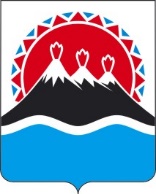 П О С Т А Н О В Л Е Н И ЕПРАВИТЕЛЬСТВАКАМЧАТСКОГО КРАЯПРАВИТЕЛЬСТВО ПОСТАНОВЛЯЕТ:1. Внести в раздел 2 приложения к постановлению Правительства Камчатского края от 12.02.2014 № 74-П «Об утверждении региональной программы капитального ремонта общего имущества в многоквартирных домах в Камчатском крае на 2014–2043 годы» изменение, изложив его в редакции согласно приложению к настоящему постановлению.2. Настоящее постановление вступает в силу после дня его официального опубликования. «2. Очередность проведения капитального ремонта общего имущества в многоквартирных домах в Камчатском краена 2014–2043 годы                                                       													                            ».[Дата регистрации] № [Номер документа]г. Петропавловск-КамчатскийО внесении изменения в раздел 2 приложения к постановлению Правительства Камчатского края от 12.02.2014 № 74-П «Об утверждении региональной программы капитального ремонта общего имущества в многоквартирных домах в Камчатском крае на 2014–2043 годы»Председатель Правительства Камчатского края[горизонтальный штамп подписи 1]Е.А. ЧекинПриложение к постановлениюПриложение к постановлениюПриложение к постановлениюПриложение к постановлениюПравительства Камчатского краяПравительства Камчатского краяПравительства Камчатского краяПравительства Камчатского краяот[REGDATESTAMP]№[REGNUMSTAMP]№ п/пАдресГод постройкиОбщая площадь жилых (нежилых) помещенийКод МКДПеречень услуг и (или) работ по капитальному ремонту общего имущества в многоквартирных домах Дата ранее проведенных КР КЭ2014   20162017   20192020   20222023   20252026   20282029   20312032   20342035   20372038   20402041   204312345678910111213141516171Алеутский муниципальный округ в Камчатском крае, с. Никольское, ул. Братьев Волокитиных, д. 61992834,237.12Капитальный ремонт инженерной системы теплоснабжения1992Х2Алеутский муниципальный округ в Камчатском крае, с. Никольское, ул. Братьев Волокитиных, д. 61992834,237.12Капитальный ремонт инженерной системы холодного водоснабжения1992Х3Алеутский муниципальный округ в Камчатском крае, с. Никольское, ул. Братьев Волокитиных, д. 61992834,237.12Капитальный ремонт инженерной системы водоотведения1992Х4Алеутский муниципальный округ в Камчатском крае, с. Никольское, ул. Братьев Волокитиных, д. 61992834,237.12Капитальный ремонт фасада1992Х5Алеутский муниципальный округ в Камчатском крае, с. Никольское, ул. Братьев Волокитиных, д. 61992834,237.12Капитальный ремонт крыши2012Х6Алеутский муниципальный округ в Камчатском крае, с. Никольское, ул. Братьев Волокитиных, д. 61992834,237.12Капитальный ремонт инженерной системы электроснабжения1992Х7Алеутский муниципальный округ в Камчатском крае, с. Никольское, ул. Братьев Волокитиных, д. 6а20151162,429.23Капитальный ремонт инженерной системы водоотведения2015Х8Алеутский муниципальный округ в Камчатском крае, с. Никольское, ул. Братьев Волокитиных, д. 6а20151162,429.23Капитальный ремонт инженерной системы теплоснабжения2015Х9Алеутский муниципальный округ в Камчатском крае, с. Никольское, ул. Братьев Волокитиных, д. 6а20151162,429.23Капитальный ремонт инженерной системы холодного водоснабжения2015Х10Алеутский муниципальный округ в Камчатском крае, с. Никольское, ул. Братьев Волокитиных, д. 6а20151162,429.23Капитальный ремонт инженерной системы электроснабжения2015Х11Алеутский муниципальный округ в Камчатском крае, с. Никольское, ул. Братьев Волокитиных, д. 6а20151162,429.23Капитальный ремонт крыши2015Х12Алеутский муниципальный округ в Камчатском крае, с. Никольское, ул. Братьев Волокитиных, д. 6а20151162,429.23Капитальный ремонт фасада2015Х13Алеутский муниципальный округ в Камчатском крае, с. Никольское, ул. Братьев Волокитиных, д. 6а20151162,429.23Капитальный ремонт фундамента2015Х14Алеутский муниципальный округ в Камчатском крае, с. Никольское, ул. Братьев Волокитиных, д. 81988739,637.12Капитальный ремонт крыши2012Х15Алеутский муниципальный округ в Камчатском крае, с. Никольское, ул. Братьев Волокитиных, д. 81988739,637.12Капитальный ремонт фасада1988Х16Алеутский муниципальный округ в Камчатском крае, с. Никольское, ул. Братьев Волокитиных, д. 81988739,637.12Капитальный ремонт инженерной системы теплоснабжения2007Х17Алеутский муниципальный округ в Камчатском крае, с. Никольское, ул. Братьев Волокитиных, д. 81988739,637.12Капитальный ремонт инженерной системы холодного водоснабжения2007Х18Алеутский муниципальный округ в Камчатском крае, с. Никольское, ул. Братьев Волокитиных, д. 81988739,637.12Капитальный ремонт инженерной системы электроснабжения1988Х19Алеутский муниципальный округ в Камчатском крае, с. Никольское, ул. Братьев Волокитиных, д. 81988739,637.12Капитальный ремонт инженерной системы водоотведения1988Х20Алеутский муниципальный округ в Камчатском крае, с. Никольское, ул. Гагарина, д. 111985841,237.12Капитальный ремонт инженерной системы теплоснабжения2005Х21Алеутский муниципальный округ в Камчатском крае, с. Никольское, ул. Гагарина, д. 111985841,237.12Капитальный ремонт инженерной системы электроснабжения1985Х22Алеутский муниципальный округ в Камчатском крае, с. Никольское, ул. Гагарина, д. 111985841,237.12Капитальный ремонт фасада1985Х23Алеутский муниципальный округ в Камчатском крае, с. Никольское, ул. Гагарина, д. 111985841,237.12Капитальный ремонт крыши2012Х24Алеутский муниципальный округ в Камчатском крае, с. Никольское, ул. Гагарина, д. 111985841,237.12Капитальный ремонт инженерной системы холодного водоснабжения2005Х25Алеутский муниципальный округ в Камчатском крае, с. Никольское, ул. Гагарина, д. 111985841,237.12Капитальный ремонт инженерной системы водоотведения1985Х26Алеутский муниципальный округ в Камчатском крае, с. Никольское, ул. Гагарина, д. 31986723,537.12Капитальный ремонт инженерной системы теплоснабжения2005Х27Алеутский муниципальный округ в Камчатском крае, с. Никольское, ул. Гагарина, д. 31986723,537.12Капитальный ремонт инженерной системы электроснабжения1986Х28Алеутский муниципальный округ в Камчатском крае, с. Никольское, ул. Гагарина, д. 31986723,537.12Капитальный ремонт фасада1986Х29Алеутский муниципальный округ в Камчатском крае, с. Никольское, ул. Гагарина, д. 31986723,537.12Капитальный ремонт инженерной системы холодного водоснабжения2005Х30Алеутский муниципальный округ в Камчатском крае, с. Никольское, ул. Гагарина, д. 31986723,537.12Капитальный ремонт инженерной системы водоотведения1986Х31Алеутский муниципальный округ в Камчатском крае, с. Никольское, ул. Гагарина, д. 31986723,537.12Капитальный ремонт крыши2012Х32Алеутский муниципальный округ в Камчатском крае, с. Никольское, ул. Гагарина, д. 51984736,537.12Капитальный ремонт инженерной системы электроснабжения1984Х33Алеутский муниципальный округ в Камчатском крае, с. Никольское, ул. Гагарина, д. 51984736,537.12Капитальный ремонт инженерной системы теплоснабжения2005Х34Алеутский муниципальный округ в Камчатском крае, с. Никольское, ул. Гагарина, д. 51984736,537.12Капитальный ремонт крыши2012Х35Алеутский муниципальный округ в Камчатском крае, с. Никольское, ул. Гагарина, д. 51984736,537.12Капитальный ремонт фасада1984Х36Алеутский муниципальный округ в Камчатском крае, с. Никольское, ул. Гагарина, д. 51984736,537.12Капитальный ремонт инженерной системы водоотведения1984Х37Алеутский муниципальный округ в Камчатском крае, с. Никольское, ул. Гагарина, д. 51984736,537.12Капитальный ремонт инженерной системы холодного водоснабжения2008Х38Алеутский муниципальный округ в Камчатском крае, с. Никольское, ул. Школьная, д. 11а2017485,629.23Капитальный ремонт инженерной системы водоотведения2017Х39Алеутский муниципальный округ в Камчатском крае, с. Никольское, ул. Школьная, д. 11а2017485,629.23Капитальный ремонт инженерной системы теплоснабжения2017Х40Алеутский муниципальный округ в Камчатском крае, с. Никольское, ул. Школьная, д. 11а2017485,629.23Капитальный ремонт инженерной системы холодного водоснабжения2017Х41Алеутский муниципальный округ в Камчатском крае, с. Никольское, ул. Школьная, д. 11а2017485,629.23Капитальный ремонт инженерной системы электроснабжения2017Х42Алеутский муниципальный округ в Камчатском крае, с. Никольское, ул. Школьная, д. 11а2017485,629.23Капитальный ремонт крыши2017Х43Алеутский муниципальный округ в Камчатском крае, с. Никольское, ул. Школьная, д. 11а2017485,629.23Капитальный ремонт фасада2017Х44Алеутский муниципальный округ в Камчатском крае, с. Никольское, ул. Школьная, д. 11а2017485,629.23Капитальный ремонт фундамента2017Х45Алеутский муниципальный округ в Камчатском крае, с. Никольское, ул. Школьная, д. 52021581,229.23Капитальный ремонт инженерной системы водоотведения2021Х46Алеутский муниципальный округ в Камчатском крае, с. Никольское, ул. Школьная, д. 52021581,229.23Капитальный ремонт инженерной системы теплоснабжения2021Х47Алеутский муниципальный округ в Камчатском крае, с. Никольское, ул. Школьная, д. 52021581,229.23Капитальный ремонт инженерной системы холодного водоснабжения2021Х48Алеутский муниципальный округ в Камчатском крае, с. Никольское, ул. Школьная, д. 52021581,229.23Капитальный ремонт инженерной системы электроснабжения2021Х49Алеутский муниципальный округ в Камчатском крае, с. Никольское, ул. Школьная, д. 52021581,229.23Капитальный ремонт крыши2021Х50Алеутский муниципальный округ в Камчатском крае, с. Никольское, ул. Школьная, д. 52021581,229.23Капитальный ремонт фасада2021Х51Алеутский муниципальный округ в Камчатском крае, с. Никольское, ул. Школьная, д. 52021581,229.23Капитальный ремонт фундамента2021Х52Алеутский муниципальный округ в Камчатском крае, с. Никольское, ул. Школьная, д. 620161162,429.23Капитальный ремонт инженерной системы водоотведения2016Х53Алеутский муниципальный округ в Камчатском крае, с. Никольское, ул. Школьная, д. 620161162,429.23Капитальный ремонт инженерной системы теплоснабжения2016Х54Алеутский муниципальный округ в Камчатском крае, с. Никольское, ул. Школьная, д. 620161162,429.23Капитальный ремонт инженерной системы холодного водоснабжения2016Х55Алеутский муниципальный округ в Камчатском крае, с. Никольское, ул. Школьная, д. 620161162,429.23Капитальный ремонт инженерной системы электроснабжения2016Х56Алеутский муниципальный округ в Камчатском крае, с. Никольское, ул. Школьная, д. 620161162,429.23Капитальный ремонт крыши2016Х57Алеутский муниципальный округ в Камчатском крае, с. Никольское, ул. Школьная, д. 620161162,429.23Капитальный ремонт фасада2016Х58Алеутский муниципальный округ в Камчатском крае, с. Никольское, ул. Школьная, д. 620161162,429.23Капитальный ремонт фундамента2016Х59Алеутский муниципальный округ в Камчатском крае, с. Никольское, ул. Школьная, д. 6а1991737,937.12Капитальный ремонт инженерной системы холодного водоснабжения1991Х60Алеутский муниципальный округ в Камчатском крае, с. Никольское, ул. Школьная, д. 6а1991737,937.12Капитальный ремонт инженерной системы теплоснабжения1991Х61Алеутский муниципальный округ в Камчатском крае, с. Никольское, ул. Школьная, д. 6а1991737,937.12Капитальный ремонт фасада1991Х62Алеутский муниципальный округ в Камчатском крае, с. Никольское, ул. Школьная, д. 6а1991737,937.12Капитальный ремонт инженерной системы водоотведения1991Х63Алеутский муниципальный округ в Камчатском крае, с. Никольское, ул. Школьная, д. 6а1991737,937.12Капитальный ремонт инженерной системы электроснабжения1991Х64Алеутский муниципальный округ в Камчатском крае, с. Никольское, ул. Школьная, д. 6а1991737,937.12Капитальный ремонт крыши2008Х65Алеутский муниципальный округ в Камчатском крае, с. Никольское, ул. Школьная, д. 7197876337.12Капитальный ремонт инженерной системы водоотведения1978Х66Алеутский муниципальный округ в Камчатском крае, с. Никольское, ул. Школьная, д. 7197876337.12Капитальный ремонт фундамента1978Х67Алеутский муниципальный округ в Камчатском крае, с. Никольское, ул. Школьная, д. 7197876337.12Капитальный ремонт фасада1978Х68Алеутский муниципальный округ в Камчатском крае, с. Никольское, ул. Школьная, д. 7197876337.12Капитальный ремонт инженерной системы теплоснабжения2006Х69Алеутский муниципальный округ в Камчатском крае, с. Никольское, ул. Школьная, д. 7197876337.12Капитальный ремонт крыши2011Х70Алеутский муниципальный округ в Камчатском крае, с. Никольское, ул. Школьная, д. 7197876337.12Капитальный ремонт инженерной системы холодного водоснабжения2008Х71Алеутский муниципальный округ в Камчатском крае, с. Никольское, ул. Школьная, д. 7197876337.12Капитальный ремонт инженерной системы электроснабжения1978Х72Алеутский муниципальный округ в Камчатском крае, с. Никольское, ул. Школьная, д. 82017581,229.23Капитальный ремонт инженерной системы водоотведения2017Х73Алеутский муниципальный округ в Камчатском крае, с. Никольское, ул. Школьная, д. 82017581,229.23Капитальный ремонт инженерной системы теплоснабжения2017Х74Алеутский муниципальный округ в Камчатском крае, с. Никольское, ул. Школьная, д. 82017581,229.23Капитальный ремонт инженерной системы холодного водоснабжения2017Х75Алеутский муниципальный округ в Камчатском крае, с. Никольское, ул. Школьная, д. 82017581,229.23Капитальный ремонт инженерной системы электроснабжения2017Х76Алеутский муниципальный округ в Камчатском крае, с. Никольское, ул. Школьная, д. 82017581,229.23Капитальный ремонт крыши2017Х77Алеутский муниципальный округ в Камчатском крае, с. Никольское, ул. Школьная, д. 82017581,229.23Капитальный ремонт фасада2017Х78Алеутский муниципальный округ в Камчатском крае, с. Никольское, ул. Школьная, д. 82017581,229.23Капитальный ремонт фундамента2017Х79Алеутский муниципальный округ в Камчатском крае, с. Никольское, ул. 50 лет Октября, д. 101967461,937.12Капитальный ремонт инженерной системы электроснабжения1968Х80Алеутский муниципальный округ в Камчатском крае, с. Никольское, ул. 50 лет Октября, д. 101967461,937.12Капитальный ремонт фасада1968Х81Алеутский муниципальный округ в Камчатском крае, с. Никольское, ул. 50 лет Октября, д. 101967461,937.12Капитальный ремонт фундамента1968Х82Алеутский муниципальный округ в Камчатском крае, с. Никольское, ул. 50 лет Октября, д. 101967461,937.12Капитальный ремонт инженерной системы теплоснабжения2002Х83Алеутский муниципальный округ в Камчатском крае, с. Никольское, ул. 50 лет Октября, д. 101967461,937.12Капитальный ремонт инженерной системы холодного водоснабжения2007Х84Алеутский муниципальный округ в Камчатском крае, с. Никольское, ул. 50 лет Октября, д. 101967461,937.12Капитальный ремонт инженерной системы водоотведения1968Х85Алеутский муниципальный округ в Камчатском крае, с. Никольское, ул. 50 лет Октября, д. 101967461,937.12Капитальный ремонт крыши2012Х86Алеутский муниципальный округ в Камчатском крае, с. Никольское, ул. 50 лет Октября, д. 152014585,429.23Капитальный ремонт инженерной системы водоотведения2014Х87Алеутский муниципальный округ в Камчатском крае, с. Никольское, ул. 50 лет Октября, д. 152014585,429.23Капитальный ремонт инженерной системы теплоснабжения2014Х88Алеутский муниципальный округ в Камчатском крае, с. Никольское, ул. 50 лет Октября, д. 152014585,429.23Капитальный ремонт инженерной системы холодного водоснабжения2014Х89Алеутский муниципальный округ в Камчатском крае, с. Никольское, ул. 50 лет Октября, д. 152014585,429.23Капитальный ремонт инженерной системы электроснабжения2014Х90Алеутский муниципальный округ в Камчатском крае, с. Никольское, ул. 50 лет Октября, д. 152014585,429.23Капитальный ремонт крыши2014Х91Алеутский муниципальный округ в Камчатском крае, с. Никольское, ул. 50 лет Октября, д. 152014585,429.23Капитальный ремонт фасада2014Х92Алеутский муниципальный округ в Камчатском крае, с. Никольское, ул. 50 лет Октября, д. 152014585,429.23Капитальный ремонт фундамента2014Х93Алеутский муниципальный округ в Камчатском крае, с. Никольское, ул. 50 лет Октября, д. 161974492,437.12Капитальный ремонт крыши2011Х94Алеутский муниципальный округ в Камчатском крае, с. Никольское, ул. 50 лет Октября, д. 161974492,437.12Капитальный ремонт инженерной системы водоотведения1974Х95Алеутский муниципальный округ в Камчатском крае, с. Никольское, ул. 50 лет Октября, д. 161974492,437.12Капитальный ремонт инженерной системы теплоснабжения1974Х96Алеутский муниципальный округ в Камчатском крае, с. Никольское, ул. 50 лет Октября, д. 161974492,437.12Капитальный ремонт инженерной системы электроснабжения1974Х97Алеутский муниципальный округ в Камчатском крае, с. Никольское, ул. 50 лет Октября, д. 161974492,437.12Капитальный ремонт фасада1974Х98Алеутский муниципальный округ в Камчатском крае, с. Никольское, ул. 50 лет Октября, д. 161974492,437.12Капитальный ремонт инженерной системы холодного водоснабжения1974Х99Алеутский муниципальный округ в Камчатском крае, с. Никольское, ул. 50 лет Октября, д. 161974492,437.12Капитальный ремонт фундамента1974Х100Алеутский муниципальный округ в Камчатском крае, с. Никольское, ул. 50 лет Октября, д. 172014585,429.23Капитальный ремонт инженерной системы водоотведения2014Х101Алеутский муниципальный округ в Камчатском крае, с. Никольское, ул. 50 лет Октября, д. 172014585,429.23Капитальный ремонт инженерной системы теплоснабжения2014Х102Алеутский муниципальный округ в Камчатском крае, с. Никольское, ул. 50 лет Октября, д. 172014585,429.23Капитальный ремонт инженерной системы холодного водоснабжения2014Х103Алеутский муниципальный округ в Камчатском крае, с. Никольское, ул. 50 лет Октября, д. 172014585,429.23Капитальный ремонт инженерной системы электроснабжения2014Х104Алеутский муниципальный округ в Камчатском крае, с. Никольское, ул. 50 лет Октября, д. 172014585,429.23Капитальный ремонт крыши2014Х105Алеутский муниципальный округ в Камчатском крае, с. Никольское, ул. 50 лет Октября, д. 172014585,429.23Капитальный ремонт фасада2014Х106Алеутский муниципальный округ в Камчатском крае, с. Никольское, ул. 50 лет Октября, д. 172014585,429.23Капитальный ремонт фундамента2014Х107Алеутский муниципальный округ в Камчатском крае, с. Никольское, ул. 50 лет Октября, д. 181973505,529.23Капитальный ремонт фасада1973Х108Алеутский муниципальный округ в Камчатском крае, с. Никольское, ул. 50 лет Октября, д. 181973505,529.23Капитальный ремонт инженерной системы теплоснабжения1973Х109Алеутский муниципальный округ в Камчатском крае, с. Никольское, ул. 50 лет Октября, д. 181973505,529.23Капитальный ремонт инженерной системы холодного водоснабжения2010Х110Алеутский муниципальный округ в Камчатском крае, с. Никольское, ул. 50 лет Октября, д. 181973505,529.23Капитальный ремонт инженерной системы электроснабжения1973Х111Алеутский муниципальный округ в Камчатском крае, с. Никольское, ул. 50 лет Октября, д. 181973505,529.23Капитальный ремонт инженерной системы водоотведения1973Х112Алеутский муниципальный округ в Камчатском крае, с. Никольское, ул. 50 лет Октября, д. 181973505,529.23Капитальный ремонт крыши2011Х113Алеутский муниципальный округ в Камчатском крае, с. Никольское, ул. 50 лет Октября, д. 181973505,529.23Капитальный ремонт фундамента1973Х114Алеутский муниципальный округ в Камчатском крае, с. Никольское, ул. 50 лет Октября, д. 201972501,337.12Капитальный ремонт фундамента1972Х115Алеутский муниципальный округ в Камчатском крае, с. Никольское, ул. 50 лет Октября, д. 201972501,337.12Капитальный ремонт фасада1972Х116Алеутский муниципальный округ в Камчатском крае, с. Никольское, ул. 50 лет Октября, д. 201972501,337.12Капитальный ремонт инженерной системы теплоснабжения2004Х117Алеутский муниципальный округ в Камчатском крае, с. Никольское, ул. 50 лет Октября, д. 201972501,337.12Капитальный ремонт инженерной системы водоотведения1972Х118Алеутский муниципальный округ в Камчатском крае, с. Никольское, ул. 50 лет Октября, д. 201972501,337.12Капитальный ремонт крыши2012Х119Алеутский муниципальный округ в Камчатском крае, с. Никольское, ул. 50 лет Октября, д. 201972501,337.12Капитальный ремонт инженерной системы холодного водоснабжения2004Х120Алеутский муниципальный округ в Камчатском крае, с. Никольское, ул. 50 лет Октября, д. 201972501,337.12Капитальный ремонт инженерной системы электроснабжения1972Х121Алеутский муниципальный округ в Камчатском крае, с. Никольское, ул. 50 лет Октября, д. 22а2022581,829.23Капитальный ремонт инженерной системы водоотведения2022Х122Алеутский муниципальный округ в Камчатском крае, с. Никольское, ул. 50 лет Октября, д. 22а2022581,829.23Капитальный ремонт инженерной системы теплоснабжения2022Х123Алеутский муниципальный округ в Камчатском крае, с. Никольское, ул. 50 лет Октября, д. 22а2022581,829.23Капитальный ремонт инженерной системы холодного водоснабжения2022Х124Алеутский муниципальный округ в Камчатском крае, с. Никольское, ул. 50 лет Октября, д. 22а2022581,829.23Капитальный ремонт инженерной системы электроснабжения2022Х125Алеутский муниципальный округ в Камчатском крае, с. Никольское, ул. 50 лет Октября, д. 22а2022581,829.23Капитальный ремонт крыши2022Х126Алеутский муниципальный округ в Камчатском крае, с. Никольское, ул. 50 лет Октября, д. 22а2022581,829.23Капитальный ремонт фасада2022Х127Алеутский муниципальный округ в Камчатском крае, с. Никольское, ул. 50 лет Октября, д. 22а2022581,829.23Капитальный ремонт фундамента2022Х128Алеутский муниципальный округ в Камчатском крае, с. Никольское, ул. 50 лет Октября, д. 23а2020581,229.23Капитальный ремонт инженерной системы водоотведения2020Х129Алеутский муниципальный округ в Камчатском крае, с. Никольское, ул. 50 лет Октября, д. 23а2020581,229.23Капитальный ремонт инженерной системы теплоснабжения2020Х130Алеутский муниципальный округ в Камчатском крае, с. Никольское, ул. 50 лет Октября, д. 23а2020581,229.23Капитальный ремонт инженерной системы холодного водоснабжения2020Х131Алеутский муниципальный округ в Камчатском крае, с. Никольское, ул. 50 лет Октября, д. 23а2020581,229.23Капитальный ремонт инженерной системы электроснабжения2020Х132Алеутский муниципальный округ в Камчатском крае, с. Никольское, ул. 50 лет Октября, д. 23а2020581,229.23Капитальный ремонт крыши2020Х133Алеутский муниципальный округ в Камчатском крае, с. Никольское, ул. 50 лет Октября, д. 23а2020581,229.23Капитальный ремонт фасада2020Х134Алеутский муниципальный округ в Камчатском крае, с. Никольское, ул. 50 лет Октября, д. 23а2020581,229.23Капитальный ремонт фундамента2020Х135Алеутский муниципальный округ в Камчатском крае, с. Никольское, ул. 50 лет Октября, д. 25198084337.12Капитальный ремонт инженерной системы теплоснабжения2002Х136Алеутский муниципальный округ в Камчатском крае, с. Никольское, ул. 50 лет Октября, д. 25198084337.12Капитальный ремонт фундамента1980Х137Алеутский муниципальный округ в Камчатском крае, с. Никольское, ул. 50 лет Октября, д. 25198084337.12Капитальный ремонт фасада1980Х138Алеутский муниципальный округ в Камчатском крае, с. Никольское, ул. 50 лет Октября, д. 25198084337.12Капитальный ремонт инженерной системы холодного водоснабжения1980Х139Алеутский муниципальный округ в Камчатском крае, с. Никольское, ул. 50 лет Октября, д. 25198084337.12Капитальный ремонт крыши2012Х140Алеутский муниципальный округ в Камчатском крае, с. Никольское, ул. 50 лет Октября, д. 25198084337.12Капитальный ремонт инженерной системы водоотведения1980Х141Алеутский муниципальный округ в Камчатском крае, с. Никольское, ул. 50 лет Октября, д. 25198084337.12Капитальный ремонт инженерной системы электроснабжения1980Х142Алеутский муниципальный округ в Камчатском крае, с. Никольское, ул. 50 лет Октября, д. 261975497,337.12Капитальный ремонт фундамента1975Х143Алеутский муниципальный округ в Камчатском крае, с. Никольское, ул. 50 лет Октября, д. 261975497,337.12Капитальный ремонт крыши2011Х144Алеутский муниципальный округ в Камчатском крае, с. Никольское, ул. 50 лет Октября, д. 261975497,337.12Капитальный ремонт инженерной системы электроснабжения1975Х145Алеутский муниципальный округ в Камчатском крае, с. Никольское, ул. 50 лет Октября, д. 261975497,337.12Капитальный ремонт инженерной системы холодного водоснабжения2004Х146Алеутский муниципальный округ в Камчатском крае, с. Никольское, ул. 50 лет Октября, д. 261975497,337.12Капитальный ремонт инженерной системы водоотведения1975Х147Алеутский муниципальный округ в Камчатском крае, с. Никольское, ул. 50 лет Октября, д. 261975497,337.12Капитальный ремонт фасада1975Х148Алеутский муниципальный округ в Камчатском крае, с. Никольское, ул. 50 лет Октября, д. 261975497,337.12Капитальный ремонт инженерной системы теплоснабжения2004Х149Алеутский муниципальный округ в Камчатском крае, с. Никольское, ул. 50 лет Октября, д. 271974541,737.12Капитальный ремонт инженерной системы холодного водоснабжения2007Х150Алеутский муниципальный округ в Камчатском крае, с. Никольское, ул. 50 лет Октября, д. 271974541,737.12Капитальный ремонт фасада1974Х151Алеутский муниципальный округ в Камчатском крае, с. Никольское, ул. 50 лет Октября, д. 271974541,737.12Капитальный ремонт инженерной системы электроснабжения1974Х152Алеутский муниципальный округ в Камчатском крае, с. Никольское, ул. 50 лет Октября, д. 271974541,737.12Капитальный ремонт инженерной системы теплоснабжения2007Х153Алеутский муниципальный округ в Камчатском крае, с. Никольское, ул. 50 лет Октября, д. 271974541,737.12Капитальный ремонт фундамента1974Х154Алеутский муниципальный округ в Камчатском крае, с. Никольское, ул. 50 лет Октября, д. 271974541,737.12Капитальный ремонт крыши2012Х155Алеутский муниципальный округ в Камчатском крае, с. Никольское, ул. 50 лет Октября, д. 271974541,737.12Капитальный ремонт инженерной системы водоотведения1974Х156Алеутский муниципальный округ в Камчатском крае, с. Никольское, ул. 50 лет Октября, д. 291974542,637.12Капитальный ремонт фасада1974Х157Алеутский муниципальный округ в Камчатском крае, с. Никольское, ул. 50 лет Октября, д. 291974542,637.12Капитальный ремонт крыши2012Х158Алеутский муниципальный округ в Камчатском крае, с. Никольское, ул. 50 лет Октября, д. 291974542,637.12Капитальный ремонт фундамента1974Х159Алеутский муниципальный округ в Камчатском крае, с. Никольское, ул. 50 лет Октября, д. 291974542,637.12Капитальный ремонт инженерной системы водоотведения1974Х160Алеутский муниципальный округ в Камчатском крае, с. Никольское, ул. 50 лет Октября, д. 291974542,637.12Капитальный ремонт инженерной системы теплоснабжения2005Х161Алеутский муниципальный округ в Камчатском крае, с. Никольское, ул. 50 лет Октября, д. 291974542,637.12Капитальный ремонт инженерной системы холодного водоснабжения2005Х162Алеутский муниципальный округ в Камчатском крае, с. Никольское, ул. 50 лет Октября, д. 291974542,637.12Капитальный ремонт инженерной системы электроснабжения1974Х163Быстринский муниципальный район, Анавгайское сельское поселение, с. Анавгай, ул. Ленинская, д. 561977725,729.26Капитальный ремонт инженерной системы теплоснабжения1977Х164Быстринский муниципальный район, Анавгайское сельское поселение, с. Анавгай, ул. Ленинская, д. 561977725,729.26Капитальный ремонт крыши2008Х165Быстринский муниципальный район, Анавгайское сельское поселение, с. Анавгай, ул. Ленинская, д. 561977725,729.26Капитальный ремонт инженерной системы электроснабжения1977Х166Быстринский муниципальный район, Анавгайское сельское поселение, с. Анавгай, ул. Ленинская, д. 561977725,729.26Капитальный ремонт инженерной системы холодного водоснабжения1977Х167Быстринский муниципальный район, Анавгайское сельское поселение, с. Анавгай, ул. Ленинская, д. 561977725,729.26Капитальный ремонт фасада2010Х168Быстринский муниципальный район, Анавгайское сельское поселение, с. Анавгай, ул. Ленинская, д. 561977725,729.26Капитальный ремонт фундамента1977Х169Быстринский муниципальный район, Анавгайское сельское поселение, с. Анавгай, ул. Советская, д. 51981470,429.26Капитальный ремонт крыши2008Х170Быстринский муниципальный район, Анавгайское сельское поселение, с. Анавгай, ул. Советская, д. 51981470,429.26Капитальный ремонт фасада2010Х171Быстринский муниципальный район, Анавгайское сельское поселение, с. Анавгай, ул. Советская, д. 51981470,429.26Капитальный ремонт инженерной системы электроснабжения1981Х172Быстринский муниципальный район, Анавгайское сельское поселение, с. Анавгай, ул. Советская, д. 51981470,429.26Капитальный ремонт инженерной системы теплоснабжения1981Х173Быстринский муниципальный район, Анавгайское сельское поселение, с. Анавгай, ул. Советская, д. 51981470,429.26Капитальный ремонт фундамента1981Х174Быстринский муниципальный район, Анавгайское сельское поселение, с. Анавгай, ул. Советская, д. 51981470,429.26Капитальный ремонт инженерной системы холодного водоснабжения1981Х175Быстринский муниципальный район, Эссовское сельское поселение, с. Эссо, мкр. Солнечный, д. 111986722,137.15Капитальный ремонт инженерной системы теплоснабжения1986Х176Быстринский муниципальный район, Эссовское сельское поселение, с. Эссо, мкр. Солнечный, д. 111986722,137.15Капитальный ремонт инженерной системы холодного водоснабжения1986Х177Быстринский муниципальный район, Эссовское сельское поселение, с. Эссо, мкр. Солнечный, д. 111986722,137.15Капитальный ремонт крыши2010Х178Быстринский муниципальный район, Эссовское сельское поселение, с. Эссо, мкр. Солнечный, д. 111986722,137.15Капитальный ремонт инженерной системы горячего водоснабжения1986Х179Быстринский муниципальный район, Эссовское сельское поселение, с. Эссо, мкр. Солнечный, д. 111986722,137.15Капитальный ремонт фасада1986Х180Быстринский муниципальный район, Эссовское сельское поселение, с. Эссо, мкр. Солнечный, д. 111986722,137.15Капитальный ремонт инженерной системы электроснабжения2011Х181Быстринский муниципальный район, Эссовское сельское поселение, с. Эссо, мкр. Солнечный, д. 131984727,637.15Капитальный ремонт инженерной системы горячего водоснабжения1984Х182Быстринский муниципальный район, Эссовское сельское поселение, с. Эссо, мкр. Солнечный, д. 131984727,637.15Капитальный ремонт инженерной системы электроснабжения1984Х183Быстринский муниципальный район, Эссовское сельское поселение, с. Эссо, мкр. Солнечный, д. 131984727,637.15Капитальный ремонт инженерной системы водоотведения1984Х184Быстринский муниципальный район, Эссовское сельское поселение, с. Эссо, мкр. Солнечный, д. 131984727,637.15Капитальный ремонт крыши2010Х185Быстринский муниципальный район, Эссовское сельское поселение, с. Эссо, мкр. Солнечный, д. 131984727,637.15Капитальный ремонт инженерной системы холодного водоснабжения1984Х186Быстринский муниципальный район, Эссовское сельское поселение, с. Эссо, мкр. Солнечный, д. 131984727,637.15Капитальный ремонт инженерной системы теплоснабжения1984Х187Быстринский муниципальный район, Эссовское сельское поселение, с. Эссо, мкр. Солнечный, д. 131984727,637.15Капитальный ремонт фасада1984Х188Быстринский муниципальный район, Эссовское сельское поселение, с. Эссо, мкр. Солнечный, д. 141990739,637.15Капитальный ремонт инженерной системы теплоснабжения1990Х189Быстринский муниципальный район, Эссовское сельское поселение, с. Эссо, мкр. Солнечный, д. 141990739,637.15Капитальный ремонт фасада1990Х190Быстринский муниципальный район, Эссовское сельское поселение, с. Эссо, мкр. Солнечный, д. 141990739,637.15Капитальный ремонт крыши2011Х191Быстринский муниципальный район, Эссовское сельское поселение, с. Эссо, мкр. Солнечный, д. 141990739,637.15Капитальный ремонт инженерной системы горячего водоснабжения1990Х192Быстринский муниципальный район, Эссовское сельское поселение, с. Эссо, мкр. Солнечный, д. 141990739,637.15Капитальный ремонт инженерной системы холодного водоснабжения1990Х193Быстринский муниципальный район, Эссовское сельское поселение, с. Эссо, мкр. Солнечный, д. 141990739,637.15Капитальный ремонт инженерной системы электроснабжения1990Х194Быстринский муниципальный район, Эссовское сельское поселение, с. Эссо, мкр. Солнечный, д. 141990739,637.15Капитальный ремонт инженерной системы водоотведения1990Х195Быстринский муниципальный район, Эссовское сельское поселение, с. Эссо, мкр. Солнечный, д. 151990704,837.15Капитальный ремонт инженерной системы электроснабжения2011Х196Быстринский муниципальный район, Эссовское сельское поселение, с. Эссо, мкр. Солнечный, д. 151990704,837.15Капитальный ремонт крыши2010Х197Быстринский муниципальный район, Эссовское сельское поселение, с. Эссо, мкр. Солнечный, д. 151990704,837.15Капитальный ремонт инженерной системы холодного водоснабжения1990Х198Быстринский муниципальный район, Эссовское сельское поселение, с. Эссо, мкр. Солнечный, д. 151990704,837.15Капитальный ремонт фасада1990Х199Быстринский муниципальный район, Эссовское сельское поселение, с. Эссо, мкр. Солнечный, д. 151990704,837.15Капитальный ремонт инженерной системы теплоснабжения1990Х200Быстринский муниципальный район, Эссовское сельское поселение, с. Эссо, мкр. Солнечный, д. 151990704,837.15Капитальный ремонт инженерной системы горячего водоснабжения1990Х201Быстринский муниципальный район, Эссовское сельское поселение, с. Эссо, мкр. Солнечный, д. 171983701,437.15Капитальный ремонт инженерной системы электроснабжения1983Х202Быстринский муниципальный район, Эссовское сельское поселение, с. Эссо, мкр. Солнечный, д. 171983701,437.15Капитальный ремонт инженерной системы водоотведения1983Х203Быстринский муниципальный район, Эссовское сельское поселение, с. Эссо, мкр. Солнечный, д. 171983701,437.15Капитальный ремонт инженерной системы теплоснабжения1983Х204Быстринский муниципальный район, Эссовское сельское поселение, с. Эссо, мкр. Солнечный, д. 171983701,437.15Капитальный ремонт фасада1983Х205Быстринский муниципальный район, Эссовское сельское поселение, с. Эссо, мкр. Солнечный, д. 171983701,437.15Капитальный ремонт инженерной системы горячего водоснабжения1983Х206Быстринский муниципальный район, Эссовское сельское поселение, с. Эссо, мкр. Солнечный, д. 171983701,437.15Капитальный ремонт фундамента1983Х207Быстринский муниципальный район, Эссовское сельское поселение, с. Эссо, мкр. Солнечный, д. 171983701,437.15Капитальный ремонт крыши2010Х208Быстринский муниципальный район, Эссовское сельское поселение, с. Эссо, мкр. Солнечный, д. 171983701,437.15Капитальный ремонт инженерной системы холодного водоснабжения1983Х209Быстринский муниципальный район, Эссовское сельское поселение, с. Эссо, мкр. Солнечный, д. 91985726,237.15Капитальный ремонт инженерной системы электроснабжения1985Х210Быстринский муниципальный район, Эссовское сельское поселение, с. Эссо, мкр. Солнечный, д. 91985726,237.15Капитальный ремонт инженерной системы горячего водоснабжения1985Х211Быстринский муниципальный район, Эссовское сельское поселение, с. Эссо, мкр. Солнечный, д. 91985726,237.15Капитальный ремонт фасада1985Х212Быстринский муниципальный район, Эссовское сельское поселение, с. Эссо, мкр. Солнечный, д. 91985726,237.15Капитальный ремонт крыши2010Х213Быстринский муниципальный район, Эссовское сельское поселение, с. Эссо, мкр. Солнечный, д. 91985726,237.15Капитальный ремонт инженерной системы холодного водоснабжения1985Х214Быстринский муниципальный район, Эссовское сельское поселение, с. Эссо, мкр. Солнечный, д. 91985726,237.15Капитальный ремонт инженерной системы водоотведения1985Х215Быстринский муниципальный район, Эссовское сельское поселение, с. Эссо, мкр. Солнечный, д. 91985726,237.15Капитальный ремонт инженерной системы теплоснабжения1985Х216Быстринский муниципальный район, Эссовское сельское поселение, с. Эссо, ул. Комсомольская, д. 101976502,637.15Капитальный ремонт фундамента1976Х217Быстринский муниципальный район, Эссовское сельское поселение, с. Эссо, ул. Комсомольская, д. 101976502,637.15Капитальный ремонт инженерной системы холодного водоснабжения2011Х218Быстринский муниципальный район, Эссовское сельское поселение, с. Эссо, ул. Комсомольская, д. 101976502,637.15Капитальный ремонт инженерной системы теплоснабжения2011Х219Быстринский муниципальный район, Эссовское сельское поселение, с. Эссо, ул. Комсомольская, д. 101976502,637.15Капитальный ремонт инженерной системы горячего водоснабжения2011Х220Быстринский муниципальный район, Эссовское сельское поселение, с. Эссо, ул. Комсомольская, д. 101976502,637.15Капитальный ремонт фасада2011Х221Быстринский муниципальный район, Эссовское сельское поселение, с. Эссо, ул. Комсомольская, д. 101976502,637.15Капитальный ремонт инженерной системы электроснабжения1976Х222Быстринский муниципальный район, Эссовское сельское поселение, с. Эссо, ул. Комсомольская, д. 101976502,637.15Капитальный ремонт крыши2006Х223Быстринский муниципальный район, Эссовское сельское поселение, с. Эссо, ул. Комсомольская, д. 10а1974498,937.15Капитальный ремонт фасада1974Х224Быстринский муниципальный район, Эссовское сельское поселение, с. Эссо, ул. Комсомольская, д. 10а1974498,937.15Капитальный ремонт фундамента1974Х225Быстринский муниципальный район, Эссовское сельское поселение, с. Эссо, ул. Комсомольская, д. 10а1974498,937.15Капитальный ремонт крыши2006Х226Быстринский муниципальный район, Эссовское сельское поселение, с. Эссо, ул. Комсомольская, д. 10а1974498,937.15Капитальный ремонт инженерной системы водоотведения1974Х227Быстринский муниципальный район, Эссовское сельское поселение, с. Эссо, ул. Комсомольская, д. 10а1974498,937.15Капитальный ремонт инженерной системы холодного водоснабжения1974Х228Быстринский муниципальный район, Эссовское сельское поселение, с. Эссо, ул. Комсомольская, д. 10а1974498,937.15Капитальный ремонт инженерной системы теплоснабжения1974Х229Быстринский муниципальный район, Эссовское сельское поселение, с. Эссо, ул. Комсомольская, д. 10а1974498,937.15Капитальный ремонт инженерной системы электроснабжения1974Х230Быстринский муниципальный район, Эссовское сельское поселение, с. Эссо, ул. Комсомольская, д. 10а1974498,937.15Капитальный ремонт инженерной системы горячего водоснабжения1974Х231Быстринский муниципальный район, Эссовское сельское поселение, с. Эссо, ул. Комсомольская, д. 2а2009475,637.15Капитальный ремонт крыши2009Х232Быстринский муниципальный район, Эссовское сельское поселение, с. Эссо, ул. Комсомольская, д. 2а2009475,637.15Капитальный ремонт инженерной системы теплоснабжения2012Х233Быстринский муниципальный район, Эссовское сельское поселение, с. Эссо, ул. Комсомольская, д. 2а2009475,637.15Капитальный ремонт инженерной системы горячего водоснабжения2012Х234Быстринский муниципальный район, Эссовское сельское поселение, с. Эссо, ул. Комсомольская, д. 2а2009475,637.15Капитальный ремонт инженерной системы холодного водоснабжения2010Х235Быстринский муниципальный район, Эссовское сельское поселение, с. Эссо, ул. Комсомольская, д. 2а2009475,637.15Капитальный ремонт фасада2009Х236Быстринский муниципальный район, Эссовское сельское поселение, с. Эссо, ул. Комсомольская, д. 2а2009475,637.15Капитальный ремонт инженерной системы электроснабжения2009Х237Быстринский муниципальный район, Эссовское сельское поселение, с. Эссо, ул. Комсомольская, д. 5197548437.15Капитальный ремонт инженерной системы холодного водоснабжения1975Х238Быстринский муниципальный район, Эссовское сельское поселение, с. Эссо, ул. Комсомольская, д. 5197548437.15Капитальный ремонт инженерной системы теплоснабжения1975Х239Быстринский муниципальный район, Эссовское сельское поселение, с. Эссо, ул. Комсомольская, д. 5197548437.15Капитальный ремонт инженерной системы горячего водоснабжения1975Х240Быстринский муниципальный район, Эссовское сельское поселение, с. Эссо, ул. Комсомольская, д. 5197548437.15Капитальный ремонт инженерной системы электроснабжения1975Х241Быстринский муниципальный район, Эссовское сельское поселение, с. Эссо, ул. Комсомольская, д. 5197548437.15Капитальный ремонт фасада1975Х242Быстринский муниципальный район, Эссовское сельское поселение, с. Эссо, ул. Комсомольская, д. 5197548437.15Капитальный ремонт крыши2006Х243Быстринский муниципальный район, Эссовское сельское поселение, с. Эссо, ул. Комсомольская, д. 5197548437.15Капитальный ремонт фундамента1975Х244Быстринский муниципальный район, Эссовское сельское поселение, с. Эссо, ул. Комсомольская, д. 71973499,637.15Капитальный ремонт крыши2006Х245Быстринский муниципальный район, Эссовское сельское поселение, с. Эссо, ул. Комсомольская, д. 71973499,637.15Капитальный ремонт фундамента1973Х246Быстринский муниципальный район, Эссовское сельское поселение, с. Эссо, ул. Комсомольская, д. 71973499,637.15Капитальный ремонт инженерной системы холодного водоснабжения1973Х247Быстринский муниципальный район, Эссовское сельское поселение, с. Эссо, ул. Комсомольская, д. 71973499,637.15Капитальный ремонт инженерной системы электроснабжения1973Х248Быстринский муниципальный район, Эссовское сельское поселение, с. Эссо, ул. Комсомольская, д. 71973499,637.15Капитальный ремонт фасада1973Х249Быстринский муниципальный район, Эссовское сельское поселение, с. Эссо, ул. Комсомольская, д. 71973499,637.15Капитальный ремонт инженерной системы теплоснабжения2011Х250Быстринский муниципальный район, Эссовское сельское поселение, с. Эссо, ул. Комсомольская, д. 91975496,737.15Капитальный ремонт фундамента1975Х251Быстринский муниципальный район, Эссовское сельское поселение, с. Эссо, ул. Комсомольская, д. 91975496,737.15Капитальный ремонт инженерной системы горячего водоснабжения2012Х252Быстринский муниципальный район, Эссовское сельское поселение, с. Эссо, ул. Комсомольская, д. 91975496,737.15Капитальный ремонт инженерной системы теплоснабжения2012Х253Быстринский муниципальный район, Эссовское сельское поселение, с. Эссо, ул. Комсомольская, д. 91975496,737.15Капитальный ремонт крыши2006Х254Быстринский муниципальный район, Эссовское сельское поселение, с. Эссо, ул. Комсомольская, д. 91975496,737.15Капитальный ремонт фасада1975Х255Быстринский муниципальный район, Эссовское сельское поселение, с. Эссо, ул. Комсомольская, д. 91975496,737.15Капитальный ремонт инженерной системы электроснабжения1975Х256Быстринский муниципальный район, Эссовское сельское поселение, с. Эссо, ул. Комсомольская, д. 91975496,737.15Капитальный ремонт инженерной системы холодного водоснабжения1975Х257Быстринский муниципальный район, Эссовское сельское поселение, с. Эссо, ул. Лесная, д. 10а197750037.15Капитальный ремонт фундамента1977Х258Быстринский муниципальный район, Эссовское сельское поселение, с. Эссо, ул. Лесная, д. 10а197750037.15Капитальный ремонт фасада2009Х259Быстринский муниципальный район, Эссовское сельское поселение, с. Эссо, ул. Лесная, д. 10а197750037.15Капитальный ремонт инженерной системы холодного водоснабжения2013Х260Быстринский муниципальный район, Эссовское сельское поселение, с. Эссо, ул. Лесная, д. 10а197750037.15Капитальный ремонт инженерной системы горячего водоснабжения1977Х261Быстринский муниципальный район, Эссовское сельское поселение, с. Эссо, ул. Лесная, д. 10а197750037.15Капитальный ремонт инженерной системы электроснабжения1977Х262Быстринский муниципальный район, Эссовское сельское поселение, с. Эссо, ул. Лесная, д. 10а197750037.15Капитальный ремонт инженерной системы водоотведения1977Х263Быстринский муниципальный район, Эссовское сельское поселение, с. Эссо, ул. Лесная, д. 10а197750037.15Капитальный ремонт крыши2006Х264Быстринский муниципальный район, Эссовское сельское поселение, с. Эссо, ул. Лесная, д. 10а197750037.15Капитальный ремонт инженерной системы теплоснабжения1977Х265Быстринский муниципальный район, Эссовское сельское поселение, с. Эссо, ул. Лесная, д. 10б1977498,237.15Капитальный ремонт инженерной системы водоотведения1977Х266Быстринский муниципальный район, Эссовское сельское поселение, с. Эссо, ул. Лесная, д. 10б1977498,237.15Капитальный ремонт инженерной системы электроснабжения1977Х267Быстринский муниципальный район, Эссовское сельское поселение, с. Эссо, ул. Лесная, д. 10б1977498,237.15Капитальный ремонт крыши2006Х268Быстринский муниципальный район, Эссовское сельское поселение, с. Эссо, ул. Лесная, д. 10б1977498,237.15Капитальный ремонт инженерной системы теплоснабжения1977Х269Быстринский муниципальный район, Эссовское сельское поселение, с. Эссо, ул. Лесная, д. 10б1977498,237.15Капитальный ремонт фасада2009Х270Быстринский муниципальный район, Эссовское сельское поселение, с. Эссо, ул. Лесная, д. 10б1977498,237.15Капитальный ремонт инженерной системы холодного водоснабжения2013Х271Быстринский муниципальный район, Эссовское сельское поселение, с. Эссо, ул. Лесная, д. 10б1977498,237.15Капитальный ремонт инженерной системы горячего водоснабжения1977Х272Быстринский муниципальный район, Эссовское сельское поселение, с. Эссо, ул. Лесная, д. 10б1977498,237.15Капитальный ремонт фундамента1977Х273Быстринский муниципальный район, Эссовское сельское поселение, с. Эссо, ул. Мостовая, д. 121980741,537.15Капитальный ремонт инженерной системы водоотведения1980Х274Быстринский муниципальный район, Эссовское сельское поселение, с. Эссо, ул. Мостовая, д. 121980741,537.15Капитальный ремонт инженерной системы горячего водоснабжения1980Х275Быстринский муниципальный район, Эссовское сельское поселение, с. Эссо, ул. Мостовая, д. 121980741,537.15Капитальный ремонт инженерной системы теплоснабжения1980Х276Быстринский муниципальный район, Эссовское сельское поселение, с. Эссо, ул. Мостовая, д. 121980741,537.15Капитальный ремонт фасада2012Х277Быстринский муниципальный район, Эссовское сельское поселение, с. Эссо, ул. Мостовая, д. 121980741,537.15Капитальный ремонт инженерной системы холодного водоснабжения1980Х278Быстринский муниципальный район, Эссовское сельское поселение, с. Эссо, ул. Мостовая, д. 121980741,537.15Капитальный ремонт инженерной системы электроснабжения1980Х279Быстринский муниципальный район, Эссовское сельское поселение, с. Эссо, ул. Мостовая, д. 121980741,537.15Капитальный ремонт крыши2007Х280Быстринский муниципальный район, Эссовское сельское поселение, с. Эссо, ул. Мостовая, д. 13а1978738,837.15Капитальный ремонт инженерной системы электроснабжения1978Х281Быстринский муниципальный район, Эссовское сельское поселение, с. Эссо, ул. Мостовая, д. 13а1978738,837.15Капитальный ремонт инженерной системы холодного водоснабжения1978Х282Быстринский муниципальный район, Эссовское сельское поселение, с. Эссо, ул. Мостовая, д. 13а1978738,837.15Капитальный ремонт фасада2012Х283Быстринский муниципальный район, Эссовское сельское поселение, с. Эссо, ул. Мостовая, д. 13а1978738,837.15Капитальный ремонт фундамента1978Х284Быстринский муниципальный район, Эссовское сельское поселение, с. Эссо, ул. Мостовая, д. 13а1978738,837.15Капитальный ремонт инженерной системы горячего водоснабжения1978Х285Быстринский муниципальный район, Эссовское сельское поселение, с. Эссо, ул. Мостовая, д. 13а1978738,837.15Капитальный ремонт инженерной системы теплоснабжения1978Х286Быстринский муниципальный район, Эссовское сельское поселение, с. Эссо, ул. Мостовая, д. 13а1978738,837.15Капитальный ремонт крыши2006Х287Быстринский муниципальный район, Эссовское сельское поселение, с. Эссо, ул. Мостовая, д. 141979707,637.15Капитальный ремонт крыши2007Х288Быстринский муниципальный район, Эссовское сельское поселение, с. Эссо, ул. Мостовая, д. 141979707,637.15Капитальный ремонт инженерной системы электроснабжения1979Х289Быстринский муниципальный район, Эссовское сельское поселение, с. Эссо, ул. Мостовая, д. 141979707,637.15Капитальный ремонт фундамента1979Х290Быстринский муниципальный район, Эссовское сельское поселение, с. Эссо, ул. Мостовая, д. 141979707,637.15Капитальный ремонт инженерной системы горячего водоснабжения1979Х291Быстринский муниципальный район, Эссовское сельское поселение, с. Эссо, ул. Мостовая, д. 141979707,637.15Капитальный ремонт инженерной системы водоотведения1979Х292Быстринский муниципальный район, Эссовское сельское поселение, с. Эссо, ул. Мостовая, д. 141979707,637.15Капитальный ремонт инженерной системы холодного водоснабжения1979Х293Быстринский муниципальный район, Эссовское сельское поселение, с. Эссо, ул. Мостовая, д. 141979707,637.15Капитальный ремонт фасада2011Х294Быстринский муниципальный район, Эссовское сельское поселение, с. Эссо, ул. Мостовая, д. 141979707,637.15Капитальный ремонт инженерной системы теплоснабжения1979Х295Быстринский муниципальный район, Эссовское сельское поселение, с. Эссо, ул. Мостовая, д. 161981727,937.15Капитальный ремонт инженерной системы холодного водоснабжения1981Х296Быстринский муниципальный район, Эссовское сельское поселение, с. Эссо, ул. Мостовая, д. 161981727,937.15Капитальный ремонт фасада2013Х297Быстринский муниципальный район, Эссовское сельское поселение, с. Эссо, ул. Мостовая, д. 161981727,937.15Капитальный ремонт инженерной системы горячего водоснабжения1981Х298Быстринский муниципальный район, Эссовское сельское поселение, с. Эссо, ул. Мостовая, д. 161981727,937.15Капитальный ремонт инженерной системы теплоснабжения1981Х299Быстринский муниципальный район, Эссовское сельское поселение, с. Эссо, ул. Мостовая, д. 161981727,937.15Капитальный ремонт крыши2006Х300Быстринский муниципальный район, Эссовское сельское поселение, с. Эссо, ул. Мостовая, д. 161981727,937.15Капитальный ремонт инженерной системы электроснабжения1981Х301Быстринский муниципальный район, Эссовское сельское поселение, с. Эссо, ул. Мостовая, д. 161981727,937.15Капитальный ремонт инженерной системы водоотведения1981Х302Быстринский муниципальный район, Эссовское сельское поселение, с. Эссо, ул. Мостовая, д. 181982731,337.15Капитальный ремонт фасада1982Х303Быстринский муниципальный район, Эссовское сельское поселение, с. Эссо, ул. Мостовая, д. 181982731,337.15Капитальный ремонт инженерной системы теплоснабжения1982Х304Быстринский муниципальный район, Эссовское сельское поселение, с. Эссо, ул. Мостовая, д. 181982731,337.15Капитальный ремонт крыши2006Х305Быстринский муниципальный район, Эссовское сельское поселение, с. Эссо, ул. Мостовая, д. 181982731,337.15Капитальный ремонт инженерной системы горячего водоснабжения2011Х306Быстринский муниципальный район, Эссовское сельское поселение, с. Эссо, ул. Мостовая, д. 181982731,337.15Капитальный ремонт фундамента1982Х307Быстринский муниципальный район, Эссовское сельское поселение, с. Эссо, ул. Мостовая, д. 181982731,337.15Капитальный ремонт инженерной системы холодного водоснабжения2011Х308Быстринский муниципальный район, Эссовское сельское поселение, с. Эссо, ул. Мостовая, д. 181982731,337.15Капитальный ремонт инженерной системы электроснабжения2011Х309Быстринский муниципальный район, Эссовское сельское поселение, с. Эссо, ул. Нагорная, д. 10а1977480,537.15Капитальный ремонт инженерной системы водоотведения1977Х310Быстринский муниципальный район, Эссовское сельское поселение, с. Эссо, ул. Нагорная, д. 10а1977480,537.15Капитальный ремонт инженерной системы горячего водоснабжения1977Х311Быстринский муниципальный район, Эссовское сельское поселение, с. Эссо, ул. Нагорная, д. 10а1977480,537.15Капитальный ремонт крыши2006Х312Быстринский муниципальный район, Эссовское сельское поселение, с. Эссо, ул. Нагорная, д. 10а1977480,537.15Капитальный ремонт инженерной системы холодного водоснабжения1977Х313Быстринский муниципальный район, Эссовское сельское поселение, с. Эссо, ул. Нагорная, д. 10а1977480,537.15Капитальный ремонт инженерной системы теплоснабжения1977Х314Быстринский муниципальный район, Эссовское сельское поселение, с. Эссо, ул. Нагорная, д. 10а1977480,537.15Капитальный ремонт фасада2009Х315Быстринский муниципальный район, Эссовское сельское поселение, с. Эссо, ул. Нагорная, д. 10а1977480,537.15Капитальный ремонт фундамента1977Х316Быстринский муниципальный район, Эссовское сельское поселение, с. Эссо, ул. Нагорная, д. 10а1977480,537.15Капитальный ремонт инженерной системы электроснабжения1977Х317Быстринский муниципальный район, Эссовское сельское поселение, с. Эссо, ул. Нагорная, д. 111972493,937.15Капитальный ремонт инженерной системы водоотведения1972Х318Быстринский муниципальный район, Эссовское сельское поселение, с. Эссо, ул. Нагорная, д. 111972493,937.15Капитальный ремонт крыши2006Х319Быстринский муниципальный район, Эссовское сельское поселение, с. Эссо, ул. Нагорная, д. 111972493,937.15Капитальный ремонт инженерной системы теплоснабжения1972Х320Быстринский муниципальный район, Эссовское сельское поселение, с. Эссо, ул. Нагорная, д. 111972493,937.15Капитальный ремонт фундамента1972Х321Быстринский муниципальный район, Эссовское сельское поселение, с. Эссо, ул. Нагорная, д. 111972493,937.15Капитальный ремонт инженерной системы холодного водоснабжения1972Х322Быстринский муниципальный район, Эссовское сельское поселение, с. Эссо, ул. Нагорная, д. 111972493,937.15Капитальный ремонт фасада1972Х323Быстринский муниципальный район, Эссовское сельское поселение, с. Эссо, ул. Нагорная, д. 111972493,937.15Капитальный ремонт инженерной системы электроснабжения1972Х324Быстринский муниципальный район, Эссовское сельское поселение, с. Эссо, ул. Нагорная, д. 50197649537.15Капитальный ремонт фасада1976Х325Быстринский муниципальный район, Эссовское сельское поселение, с. Эссо, ул. Нагорная, д. 50197649537.15Капитальный ремонт крыши1976Х326Быстринский муниципальный район, Эссовское сельское поселение, с. Эссо, ул. Нагорная, д. 50197649537.15Капитальный ремонт инженерной системы теплоснабжения1976Х327Быстринский муниципальный район, Эссовское сельское поселение, с. Эссо, ул. Нагорная, д. 50197649537.15Капитальный ремонт инженерной системы холодного водоснабжения1976Х328Быстринский муниципальный район, Эссовское сельское поселение, с. Эссо, ул. Нагорная, д. 50197649537.15Капитальный ремонт инженерной системы электроснабжения1976Х329Быстринский муниципальный район, Эссовское сельское поселение, с. Эссо, ул. Нагорная, д. 50197649537.15Капитальный ремонт фундамента2007Х330Быстринский муниципальный район, Эссовское сельское поселение, с. Эссо, ул. Нагорная, д. 50197649537.15Капитальный ремонт инженерной системы водоотведения1976Х331Быстринский муниципальный район, Эссовское сельское поселение, с. Эссо, ул. Нагорная, д. 61975492,537.15Капитальный ремонт инженерной системы теплоснабжения1975Х332Быстринский муниципальный район, Эссовское сельское поселение, с. Эссо, ул. Нагорная, д. 61975492,537.15Капитальный ремонт фасада1975Х333Быстринский муниципальный район, Эссовское сельское поселение, с. Эссо, ул. Нагорная, д. 61975492,537.15Капитальный ремонт крыши2006Х334Быстринский муниципальный район, Эссовское сельское поселение, с. Эссо, ул. Нагорная, д. 61975492,537.15Капитальный ремонт инженерной системы водоотведения1975Х335Быстринский муниципальный район, Эссовское сельское поселение, с. Эссо, ул. Нагорная, д. 61975492,537.15Капитальный ремонт фундамента1975Х336Быстринский муниципальный район, Эссовское сельское поселение, с. Эссо, ул. Нагорная, д. 61975492,537.15Капитальный ремонт инженерной системы холодного водоснабжения1975Х337Быстринский муниципальный район, Эссовское сельское поселение, с. Эссо, ул. Нагорная, д. 61975492,537.15Капитальный ремонт инженерной системы электроснабжения1975Х338Быстринский муниципальный район, Эссовское сельское поселение, с. Эссо, ул. Ягодная, д. 1а1985730,637.15Капитальный ремонт инженерной системы холодного водоснабжения2011Х339Быстринский муниципальный район, Эссовское сельское поселение, с. Эссо, ул. Ягодная, д. 1а1985730,637.15Капитальный ремонт инженерной системы горячего водоснабжения2011Х340Быстринский муниципальный район, Эссовское сельское поселение, с. Эссо, ул. Ягодная, д. 1а1985730,637.15Капитальный ремонт фасада2012Х341Быстринский муниципальный район, Эссовское сельское поселение, с. Эссо, ул. Ягодная, д. 1а1985730,637.15Капитальный ремонт крыши2007Х342Быстринский муниципальный район, Эссовское сельское поселение, с. Эссо, ул. Ягодная, д. 1а1985730,637.15Капитальный ремонт инженерной системы электроснабжения2011Х343Быстринский муниципальный район, Эссовское сельское поселение, с. Эссо, ул. Ягодная, д. 1а1985730,637.15Капитальный ремонт инженерной системы теплоснабжения2011Х344Быстринский муниципальный район, Эссовское сельское поселение, с. Эссо, ул. 40 лет Победы, д. 2198971037.15Капитальный ремонт фасада1989Х345Быстринский муниципальный район, Эссовское сельское поселение, с. Эссо, ул. 40 лет Победы, д. 2198971037.15Капитальный ремонт инженерной системы холодного водоснабжения1989Х346Быстринский муниципальный район, Эссовское сельское поселение, с. Эссо, ул. 40 лет Победы, д. 2198971037.15Капитальный ремонт инженерной системы электроснабжения2009Х347Быстринский муниципальный район, Эссовское сельское поселение, с. Эссо, ул. 40 лет Победы, д. 2198971037.15Капитальный ремонт инженерной системы теплоснабжения1989Х348Быстринский муниципальный район, Эссовское сельское поселение, с. Эссо, ул. 40 лет Победы, д. 2198971037.15Капитальный ремонт крыши2009Х349Быстринский муниципальный район, Эссовское сельское поселение, с. Эссо, ул. 40 лет Победы, д. 2198971037.15Капитальный ремонт инженерной системы горячего водоснабжения1989Х350Вилючинский городской округ, г. Вилючинск, мкр. Северный, д. 1019902642,904.08Капитальный ремонт инженерной системы холодного водоснабжения1990Х351Вилючинский городской округ, г. Вилючинск, мкр. Северный, д. 1019902642,904.08Капитальный ремонт инженерной системы теплоснабжения1990Х352Вилючинский городской округ, г. Вилючинск, мкр. Северный, д. 1019902642,904.08Капитальный ремонт инженерной системы электроснабжения1990Х353Вилючинский городской округ, г. Вилючинск, мкр. Северный, д. 1019902642,904.08Капитальный ремонт инженерной системы горячего водоснабжения1990Х354Вилючинский городской округ, г. Вилючинск, мкр. Северный, д. 1019902642,904.08Капитальный ремонт крыши1990Х355Вилючинский городской округ, г. Вилючинск, мкр. Северный, д. 1019902642,904.08Капитальный ремонт инженерной системы водоотведения1990Х356Вилючинский городской округ, г. Вилючинск, мкр. Северный, д. 1219883932,104.08Капитальный ремонт инженерной системы теплоснабжения1988Х357Вилючинский городской округ, г. Вилючинск, мкр. Северный, д. 1219883932,104.08Капитальный ремонт инженерной системы водоотведения1988Х358Вилючинский городской округ, г. Вилючинск, мкр. Северный, д. 1219883932,104.08Капитальный ремонт инженерной системы горячего водоснабжения1988Х359Вилючинский городской округ, г. Вилючинск, мкр. Северный, д. 1219883932,104.08Капитальный ремонт инженерной системы холодного водоснабжения1988Х360Вилючинский городской округ, г. Вилючинск, мкр. Северный, д. 1219883932,104.08Капитальный ремонт крыши1988Х361Вилючинский городской округ, г. Вилючинск, мкр. Северный, д. 1219883932,104.08Капитальный ремонт инженерной системы электроснабжения1988Х362Вилючинский городской округ, г. Вилючинск, мкр. Северный, д. 1319924487,604.08Капитальный ремонт крыши1992Х363Вилючинский городской округ, г. Вилючинск, мкр. Северный, д. 1319924487,604.08Капитальный ремонт инженерной системы водоотведения1992Х364Вилючинский городской округ, г. Вилючинск, мкр. Северный, д. 1319924487,604.08Капитальный ремонт инженерной системы электроснабжения1992Х365Вилючинский городской округ, г. Вилючинск, мкр. Северный, д. 1319924487,604.08Капитальный ремонт инженерной системы горячего водоснабжения1992Х366Вилючинский городской округ, г. Вилючинск, мкр. Северный, д. 1319924487,604.08Капитальный ремонт инженерной системы холодного водоснабжения1992Х367Вилючинский городской округ, г. Вилючинск, мкр. Северный, д. 1319924487,604.08Капитальный ремонт инженерной системы теплоснабжения1992Х368Вилючинский городской округ, г. Вилючинск, мкр. Северный, д. 1419893918,104.08Капитальный ремонт инженерной системы горячего водоснабжения1989Х369Вилючинский городской округ, г. Вилючинск, мкр. Северный, д. 1419893918,104.08Капитальный ремонт крыши2012Х370Вилючинский городской округ, г. Вилючинск, мкр. Северный, д. 1419893918,104.08Капитальный ремонт инженерной системы электроснабжения1989Х371Вилючинский городской округ, г. Вилючинск, мкр. Северный, д. 1419893918,104.08Капитальный ремонт инженерной системы теплоснабжения1989Х372Вилючинский городской округ, г. Вилючинск, мкр. Северный, д. 1519905733,615.08Капитальный ремонт крыши1990Х373Вилючинский городской округ, г. Вилючинск, мкр. Северный, д. 1519905733,615.08Капитальный ремонт инженерной системы холодного водоснабжения1990Х374Вилючинский городской округ, г. Вилючинск, мкр. Северный, д. 1519905733,615.08Капитальный ремонт инженерной системы водоотведения1990Х375Вилючинский городской округ, г. Вилючинск, мкр. Северный, д. 1519905733,615.08Капитальный ремонт инженерной системы горячего водоснабжения2008Х376Вилючинский городской округ, г. Вилючинск, мкр. Северный, д. 1519905733,615.08Капитальный ремонт инженерной системы теплоснабжения2008Х377Вилючинский городской округ, г. Вилючинск, мкр. Северный, д. 1619904018,815.08Капитальный ремонт крыши2011Х378Вилючинский городской округ, г. Вилючинск, мкр. Северный, д. 1619904018,815.08Капитальный ремонт инженерной системы водоотведения1990Х379Вилючинский городской округ, г. Вилючинск, мкр. Северный, д. 1619904018,815.08Капитальный ремонт инженерной системы горячего водоснабжения1990Х380Вилючинский городской округ, г. Вилючинск, мкр. Северный, д. 1619904018,815.08Капитальный ремонт инженерной системы теплоснабжения1990Х381Вилючинский городской округ, г. Вилючинск, мкр. Северный, д. 1619904018,815.08Капитальный ремонт инженерной системы холодного водоснабжения1990Х382Вилючинский городской округ, г. Вилючинск, мкр. Северный, д. 819952829,815.08Капитальный ремонт крыши1995Х383Вилючинский городской округ, г. Вилючинск, мкр. Северный, д. 819952829,815.08Капитальный ремонт инженерной системы теплоснабжения1995Х384Вилючинский городской округ, г. Вилючинск, мкр. Северный, д. 819952829,815.08Капитальный ремонт инженерной системы холодного водоснабжения1995Х385Вилючинский городской округ, г. Вилючинск, мкр. Северный, д. 819952829,815.08Капитальный ремонт инженерной системы водоотведения1995Х386Вилючинский городской округ, г. Вилючинск, мкр. Северный, д. 819952829,815.08Капитальный ремонт инженерной системы горячего водоснабжения1995Х387Вилючинский городской округ, г. Вилючинск, мкр. Центральный, д. 1019855981,235.08Капитальный ремонт крыши2013Х388Вилючинский городской округ, г. Вилючинск, мкр. Центральный, д. 1019855981,235.08Капитальный ремонт инженерной системы теплоснабжения1985Х389Вилючинский городской округ, г. Вилючинск, мкр. Центральный, д. 1019855981,235.08Капитальный ремонт фасада1985Х390Вилючинский городской округ, г. Вилючинск, мкр. Центральный, д. 1019855981,235.08Капитальный ремонт инженерной системы водоотведения1985Х391Вилючинский городской округ, г. Вилючинск, мкр. Центральный, д. 1019855981,235.08Капитальный ремонт инженерной системы холодного водоснабжения1985Х392Вилючинский городской округ, г. Вилючинск, мкр. Центральный, д. 1019855981,235.08Капитальный ремонт инженерной системы горячего водоснабжения1985Х393Вилючинский городской округ, г. Вилючинск, мкр. Центральный, д. 1119805429,615.08Капитальный ремонт инженерной системы холодного водоснабжения1980Х394Вилючинский городской округ, г. Вилючинск, мкр. Центральный, д. 1119805429,615.08Капитальный ремонт инженерной системы теплоснабжения1980Х395Вилючинский городской округ, г. Вилючинск, мкр. Центральный, д. 1119805429,615.08Капитальный ремонт инженерной системы водоотведения1980Х396Вилючинский городской округ, г. Вилючинск, мкр. Центральный, д. 1119805429,615.08Капитальный ремонт крыши2008Х397Вилючинский городской округ, г. Вилючинск, мкр. Центральный, д. 1119805429,615.08Капитальный ремонт фасада1980Х398Вилючинский городской округ, г. Вилючинск, мкр. Центральный, д. 1119805429,615.08Капитальный ремонт инженерной системы горячего водоснабжения1980Х399Вилючинский городской округ, г. Вилючинск, мкр. Центральный, д. 1219836078,804.08Капитальный ремонт инженерной системы водоотведения1983Х400Вилючинский городской округ, г. Вилючинск, мкр. Центральный, д. 1219836078,804.08Капитальный ремонт инженерной системы электроснабжения1983Х401Вилючинский городской округ, г. Вилючинск, мкр. Центральный, д. 1219836078,804.08Капитальный ремонт инженерной системы теплоснабжения2010Х402Вилючинский городской округ, г. Вилючинск, мкр. Центральный, д. 1219836078,804.08Капитальный ремонт инженерной системы холодного водоснабжения1983Х403Вилючинский городской округ, г. Вилючинск, мкр. Центральный, д. 1219836078,804.08Капитальный ремонт крыши1983Х404Вилючинский городской округ, г. Вилючинск, мкр. Центральный, д. 1319842818,815.08Капитальный ремонт крыши2010Х405Вилючинский городской округ, г. Вилючинск, мкр. Центральный, д. 1319842818,815.08Капитальный ремонт инженерной системы горячего водоснабжения1984Х406Вилючинский городской округ, г. Вилючинск, мкр. Центральный, д. 1319842818,815.08Капитальный ремонт инженерной системы водоотведения1984Х407Вилючинский городской округ, г. Вилючинск, мкр. Центральный, д. 1319842818,815.08Капитальный ремонт инженерной системы теплоснабжения1984Х408Вилючинский городской округ, г. Вилючинск, мкр. Центральный, д. 1319842818,815.08Капитальный ремонт фасада1984Х409Вилючинский городской округ, г. Вилючинск, мкр. Центральный, д. 1319842818,815.08Капитальный ремонт инженерной системы холодного водоснабжения1984Х410Вилючинский городской округ, г. Вилючинск, мкр. Центральный, д. 1519844233,715.08Капитальный ремонт инженерной системы горячего водоснабжения1984Х411Вилючинский городской округ, г. Вилючинск, мкр. Центральный, д. 1519844233,715.08Капитальный ремонт инженерной системы холодного водоснабжения1984Х412Вилючинский городской округ, г. Вилючинск, мкр. Центральный, д. 1519844233,715.08Капитальный ремонт фасада1984Х413Вилючинский городской округ, г. Вилючинск, мкр. Центральный, д. 1519844233,715.08Капитальный ремонт инженерной системы водоотведения1984Х414Вилючинский городской округ, г. Вилючинск, мкр. Центральный, д. 1519844233,715.08Капитальный ремонт инженерной системы теплоснабжения2007Х415Вилючинский городской округ, г. Вилючинск, мкр. Центральный, д. 1519844233,715.08Капитальный ремонт крыши2011Х416Вилючинский городской округ, г. Вилючинск, мкр. Центральный, д. 161983419615.08Капитальный ремонт крыши2011Х417Вилючинский городской округ, г. Вилючинск, мкр. Центральный, д. 161983419615.08Капитальный ремонт фасада1983Х418Вилючинский городской округ, г. Вилючинск, мкр. Центральный, д. 161983419615.08Капитальный ремонт инженерной системы теплоснабжения1983Х419Вилючинский городской округ, г. Вилючинск, мкр. Центральный, д. 161983419615.08Капитальный ремонт инженерной системы холодного водоснабжения1983Х420Вилючинский городской округ, г. Вилючинск, мкр. Центральный, д. 161983419615.08Капитальный ремонт инженерной системы водоотведения1983Х421Вилючинский городской округ, г. Вилючинск, мкр. Центральный, д. 161983419615.08Капитальный ремонт инженерной системы горячего водоснабжения1983Х422Вилючинский городской округ, г. Вилючинск, мкр. Центральный, д. 1719844206,815.08Капитальный ремонт фасада1984Х423Вилючинский городской округ, г. Вилючинск, мкр. Центральный, д. 1719844206,815.08Капитальный ремонт инженерной системы водоотведения1984Х424Вилючинский городской округ, г. Вилючинск, мкр. Центральный, д. 1719844206,815.08Капитальный ремонт крыши2010Х425Вилючинский городской округ, г. Вилючинск, мкр. Центральный, д. 1719844206,815.08Капитальный ремонт инженерной системы теплоснабжения1984Х426Вилючинский городской округ, г. Вилючинск, мкр. Центральный, д. 1719844206,815.08Капитальный ремонт инженерной системы горячего водоснабжения1984Х427Вилючинский городской округ, г. Вилючинск, мкр. Центральный, д. 1719844206,815.08Капитальный ремонт инженерной системы холодного водоснабжения1984Х428Вилючинский городской округ, г. Вилючинск, мкр. Центральный, д. 1819864184,315.08Капитальный ремонт крыши1986Х429Вилючинский городской округ, г. Вилючинск, мкр. Центральный, д. 1819864184,315.08Капитальный ремонт инженерной системы теплоснабжения1986Х430Вилючинский городской округ, г. Вилючинск, мкр. Центральный, д. 1819864184,315.08Капитальный ремонт инженерной системы холодного водоснабжения1986Х431Вилючинский городской округ, г. Вилючинск, мкр. Центральный, д. 1819864184,315.08Капитальный ремонт инженерной системы горячего водоснабжения1986Х432Вилючинский городской округ, г. Вилючинск, мкр. Центральный, д. 1819864184,315.08Капитальный ремонт инженерной системы водоотведения1986Х433Вилючинский городской округ, г. Вилючинск, мкр. Центральный, д. 1819864184,315.08Капитальный ремонт фасада1986Х434Вилючинский городской округ, г. Вилючинск, мкр. Центральный, д. 1919854225,204.08Капитальный ремонт инженерной системы холодного водоснабжения1985Х435Вилючинский городской округ, г. Вилючинск, мкр. Центральный, д. 1919854225,204.08Капитальный ремонт инженерной системы электроснабжения1985Х436Вилючинский городской округ, г. Вилючинск, мкр. Центральный, д. 1919854225,204.08Капитальный ремонт инженерной системы горячего водоснабжения1985Х437Вилючинский городской округ, г. Вилючинск, мкр. Центральный, д. 1919854225,204.08Капитальный ремонт инженерной системы теплоснабжения1985Х438Вилючинский городской округ, г. Вилючинск, мкр. Центральный, д. 1919854225,204.08Капитальный ремонт крыши1985Х439Вилючинский городской округ, г. Вилючинск, мкр. Центральный, д. 1919854225,204.08Капитальный ремонт инженерной системы водоотведения1985Х440Вилючинский городской округ, г. Вилючинск, мкр. Центральный, д. 201986418004.08Капитальный ремонт крыши1986Х441Вилючинский городской округ, г. Вилючинск, мкр. Центральный, д. 201986418004.08Капитальный ремонт инженерной системы теплоснабжения1986Х442Вилючинский городской округ, г. Вилючинск, мкр. Центральный, д. 201986418004.08Капитальный ремонт инженерной системы холодного водоснабжения1986Х443Вилючинский городской округ, г. Вилючинск, мкр. Центральный, д. 201986418004.08Капитальный ремонт инженерной системы водоотведения1986Х444Вилючинский городской округ, г. Вилючинск, мкр. Центральный, д. 201986418004.08Капитальный ремонт инженерной системы горячего водоснабжения1986Х445Вилючинский городской округ, г. Вилючинск, мкр. Центральный, д. 201986418004.08Капитальный ремонт инженерной системы электроснабжения1986Х446Вилючинский городской округ, г. Вилючинск, мкр. Центральный, д. 2119844261,315.08Капитальный ремонт инженерной системы холодного водоснабжения1984Х447Вилючинский городской округ, г. Вилючинск, мкр. Центральный, д. 2119844261,315.08Капитальный ремонт фасада1984Х448Вилючинский городской округ, г. Вилючинск, мкр. Центральный, д. 2119844261,315.08Капитальный ремонт инженерной системы водоотведения1984Х449Вилючинский городской округ, г. Вилючинск, мкр. Центральный, д. 2119844261,315.08Капитальный ремонт инженерной системы теплоснабжения2008Х450Вилючинский городской округ, г. Вилючинск, мкр. Центральный, д. 2119844261,315.08Капитальный ремонт инженерной системы горячего водоснабжения1984Х451Вилючинский городской округ, г. Вилючинск, мкр. Центральный, д. 2119844261,315.08Капитальный ремонт крыши2009Х452Вилючинский городской округ, г. Вилючинск, мкр. Центральный, д. 2219864175,615.08Капитальный ремонт инженерной системы теплоснабжения1986Х453Вилючинский городской округ, г. Вилючинск, мкр. Центральный, д. 2219864175,615.08Капитальный ремонт фасада1986Х454Вилючинский городской округ, г. Вилючинск, мкр. Центральный, д. 2219864175,615.08Капитальный ремонт инженерной системы холодного водоснабжения1986Х455Вилючинский городской округ, г. Вилючинск, мкр. Центральный, д. 2219864175,615.08Капитальный ремонт крыши2009Х456Вилючинский городской округ, г. Вилючинск, мкр. Центральный, д. 2219864175,615.08Капитальный ремонт инженерной системы горячего водоснабжения1986Х457Вилючинский городской округ, г. Вилючинск, мкр. Центральный, д. 2219864175,615.08Капитальный ремонт инженерной системы водоотведения1986Х458Вилючинский городской округ, г. Вилючинск, мкр. Центральный, д. 2319854187,315.08Капитальный ремонт инженерной системы горячего водоснабжения2007Х459Вилючинский городской округ, г. Вилючинск, мкр. Центральный, д. 2319854187,315.08Капитальный ремонт инженерной системы холодного водоснабжения1985Х460Вилючинский городской округ, г. Вилючинск, мкр. Центральный, д. 2319854187,315.08Капитальный ремонт крыши2012Х461Вилючинский городской округ, г. Вилючинск, мкр. Центральный, д. 2319854187,315.08Капитальный ремонт инженерной системы теплоснабжения2007Х462Вилючинский городской округ, г. Вилючинск, мкр. Центральный, д. 2319854187,315.08Капитальный ремонт фасада1985Х463Вилючинский городской округ, г. Вилючинск, мкр. Центральный, д. 2319854187,315.08Капитальный ремонт инженерной системы водоотведения1985Х464Вилючинский городской округ, г. Вилючинск, мкр. Центральный, д. 2419874180,215.08Капитальный ремонт фасада1987Х465Вилючинский городской округ, г. Вилючинск, мкр. Центральный, д. 2419874180,215.08Капитальный ремонт инженерной системы холодного водоснабжения1987Х466Вилючинский городской округ, г. Вилючинск, мкр. Центральный, д. 2419874180,215.08Капитальный ремонт инженерной системы горячего водоснабжения1987Х467Вилючинский городской округ, г. Вилючинск, мкр. Центральный, д. 2419874180,215.08Капитальный ремонт инженерной системы водоотведения1987Х468Вилючинский городской округ, г. Вилючинск, мкр. Центральный, д. 2419874180,215.08Капитальный ремонт крыши2009Х469Вилючинский городской округ, г. Вилючинск, мкр. Центральный, д. 2419874180,215.08Капитальный ремонт инженерной системы теплоснабжения1987Х470Вилючинский городской округ, г. Вилючинск, мкр. Центральный, д. 2619874195,315.08Капитальный ремонт фасада1987Х471Вилючинский городской округ, г. Вилючинск, мкр. Центральный, д. 2619874195,315.08Капитальный ремонт инженерной системы горячего водоснабжения1987Х472Вилючинский городской округ, г. Вилючинск, мкр. Центральный, д. 2619874195,315.08Капитальный ремонт инженерной системы теплоснабжения1987Х473Вилючинский городской округ, г. Вилючинск, мкр. Центральный, д. 2619874195,315.08Капитальный ремонт крыши1987Х474Вилючинский городской округ, г. Вилючинск, мкр. Центральный, д. 2619874195,315.08Капитальный ремонт инженерной системы водоотведения1987Х475Вилючинский городской округ, г. Вилючинск, мкр. Центральный, д. 2619874195,315.08Капитальный ремонт инженерной системы холодного водоснабжения1987Х476Вилючинский городской округ, г. Вилючинск, мкр. Центральный, д. 2819884159,115.08Капитальный ремонт крыши2013Х477Вилючинский городской округ, г. Вилючинск, мкр. Центральный, д. 2819884159,115.08Капитальный ремонт инженерной системы холодного водоснабжения1988Х478Вилючинский городской округ, г. Вилючинск, мкр. Центральный, д. 2819884159,115.08Капитальный ремонт инженерной системы теплоснабжения1988Х479Вилючинский городской округ, г. Вилючинск, мкр. Центральный, д. 2819884159,115.08Капитальный ремонт фасада1988Х480Вилючинский городской округ, г. Вилючинск, мкр. Центральный, д. 2819884159,115.08Капитальный ремонт инженерной системы горячего водоснабжения1988Х481Вилючинский городской округ, г. Вилючинск, мкр. Центральный, д. 2819884159,115.08Капитальный ремонт инженерной системы водоотведения1988Х482Вилючинский городской округ, г. Вилючинск, мкр. Центральный, д. 3019884223,315.08Капитальный ремонт инженерной системы холодного водоснабжения1988Х483Вилючинский городской округ, г. Вилючинск, мкр. Центральный, д. 3019884223,315.08Капитальный ремонт инженерной системы водоотведения1988Х484Вилючинский городской округ, г. Вилючинск, мкр. Центральный, д. 3019884223,315.08Капитальный ремонт инженерной системы горячего водоснабжения1988Х485Вилючинский городской округ, г. Вилючинск, мкр. Центральный, д. 3019884223,315.08Капитальный ремонт крыши1988Х486Вилючинский городской округ, г. Вилючинск, мкр. Центральный, д. 3019884223,315.08Капитальный ремонт инженерной системы теплоснабжения1988Х487Вилючинский городской округ, г. Вилючинск, мкр. Центральный, д. 3019884223,315.08Капитальный ремонт фасада1988Х488Вилючинский городской округ, г. Вилючинск, мкр. Центральный, д. 3119884264,115.08Капитальный ремонт фасада1988Х489Вилючинский городской округ, г. Вилючинск, мкр. Центральный, д. 3119884264,115.08Капитальный ремонт крыши1988Х490Вилючинский городской округ, г. Вилючинск, мкр. Центральный, д. 3119884264,115.08Капитальный ремонт инженерной системы горячего водоснабжения1988Х491Вилючинский городской округ, г. Вилючинск, мкр. Центральный, д. 3119884264,115.08Капитальный ремонт инженерной системы электроснабжения1988Х492Вилючинский городской округ, г. Вилючинск, мкр. Центральный, д. 3119884264,115.08Капитальный ремонт инженерной системы теплоснабжения1988Х493Вилючинский городской округ, г. Вилючинск, мкр. Центральный, д. 3119884264,115.08Капитальный ремонт инженерной системы холодного водоснабжения1988Х494Вилючинский городской округ, г. Вилючинск, мкр. Центральный, д. 3119884264,115.08Капитальный ремонт инженерной системы водоотведения1988Х495Вилючинский городской округ, г. Вилючинск, мкр. Центральный, д. 3319894247,915.08Капитальный ремонт инженерной системы горячего водоснабжения1989Х496Вилючинский городской округ, г. Вилючинск, мкр. Центральный, д. 3319894247,915.08Капитальный ремонт инженерной системы теплоснабжения1989Х497Вилючинский городской округ, г. Вилючинск, мкр. Центральный, д. 3319894247,915.08Капитальный ремонт инженерной системы водоотведения1989Х498Вилючинский городской округ, г. Вилючинск, мкр. Центральный, д. 3319894247,915.08Капитальный ремонт крыши1989Х499Вилючинский городской округ, г. Вилючинск, мкр. Центральный, д. 3319894247,915.08Капитальный ремонт инженерной системы холодного водоснабжения1989Х500Вилючинский городской округ, г. Вилючинск, мкр. Центральный, д. 3319894247,915.08Капитальный ремонт фасада1989Х501Вилючинский городской округ, г. Вилючинск, мкр. Центральный, д. 719812701,515.08Капитальный ремонт инженерной системы холодного водоснабжения1981Х502Вилючинский городской округ, г. Вилючинск, мкр. Центральный, д. 719812701,515.08Капитальный ремонт крыши2011Х503Вилючинский городской округ, г. Вилючинск, мкр. Центральный, д. 719812701,515.08Капитальный ремонт инженерной системы горячего водоснабжения1981Х504Вилючинский городской округ, г. Вилючинск, мкр. Центральный, д. 719812701,515.08Капитальный ремонт фасада1981Х505Вилючинский городской округ, г. Вилючинск, мкр. Центральный, д. 719812701,515.08Капитальный ремонт инженерной системы теплоснабжения1981Х506Вилючинский городской округ, г. Вилючинск, мкр. Центральный, д. 719812701,515.08Капитальный ремонт инженерной системы водоотведения1981Х507Вилючинский городской округ, г. Вилючинск, мкр. Центральный, д. 819874167,604.08Капитальный ремонт инженерной системы горячего водоснабжения1987Х508Вилючинский городской округ, г. Вилючинск, мкр. Центральный, д. 819874167,604.08Капитальный ремонт крыши1987Х509Вилючинский городской округ, г. Вилючинск, мкр. Центральный, д. 819874167,604.08Капитальный ремонт инженерной системы водоотведения1987Х510Вилючинский городской округ, г. Вилючинск, мкр. Центральный, д. 819874167,604.08Капитальный ремонт инженерной системы электроснабжения1987Х511Вилючинский городской округ, г. Вилючинск, мкр. Центральный, д. 819874167,604.08Капитальный ремонт инженерной системы теплоснабжения1987Х512Вилючинский городской округ, г. Вилючинск, мкр. Центральный, д. 819874167,604.08Капитальный ремонт инженерной системы холодного водоснабжения1987Х513Вилючинский городской округ, г. Вилючинск, мкр. Центральный, д. 919834246,815.08Капитальный ремонт инженерной системы водоотведения1983Х514Вилючинский городской округ, г. Вилючинск, мкр. Центральный, д. 919834246,815.08Капитальный ремонт инженерной системы горячего водоснабжения1983Х515Вилючинский городской округ, г. Вилючинск, мкр. Центральный, д. 919834246,815.08Капитальный ремонт фасада1983Х516Вилючинский городской округ, г. Вилючинск, мкр. Центральный, д. 919834246,815.08Капитальный ремонт крыши2013Х517Вилючинский городской округ, г. Вилючинск, мкр. Центральный, д. 919834246,815.08Капитальный ремонт инженерной системы теплоснабжения1983Х518Вилючинский городской округ, г. Вилючинск, мкр. Центральный, д. 919834246,815.08Капитальный ремонт инженерной системы холодного водоснабжения1983Х519Вилючинский городской округ, г. Вилючинск, ул. Вилкова, д. 1319914187,315.08Капитальный ремонт инженерной системы электроснабжения1991Х520Вилючинский городской округ, г. Вилючинск, ул. Вилкова, д. 1319914187,315.08Капитальный ремонт инженерной системы горячего водоснабжения2008Х521Вилючинский городской округ, г. Вилючинск, ул. Вилкова, д. 1319914187,315.08Капитальный ремонт крыши1991Х522Вилючинский городской округ, г. Вилючинск, ул. Вилкова, д. 1319914187,315.08Капитальный ремонт инженерной системы теплоснабжения2008Х523Вилючинский городской округ, г. Вилючинск, ул. Вилкова, д. 1319914187,315.08Капитальный ремонт инженерной системы водоотведения1991Х524Вилючинский городской округ, г. Вилючинск, ул. Вилкова, д. 1319914187,315.08Капитальный ремонт инженерной системы холодного водоснабжения1991Х525Вилючинский городской округ, г. Вилючинск, ул. Вилкова, д. 1519844148,115.08Капитальный ремонт инженерной системы теплоснабжения2004Х526Вилючинский городской округ, г. Вилючинск, ул. Вилкова, д. 1519844148,115.08Капитальный ремонт инженерной системы водоотведения1984Х527Вилючинский городской округ, г. Вилючинск, ул. Вилкова, д. 1519844148,115.08Капитальный ремонт инженерной системы холодного водоснабжения1984Х528Вилючинский городской округ, г. Вилючинск, ул. Вилкова, д. 1519844148,115.08Капитальный ремонт инженерной системы горячего водоснабжения2004Х529Вилючинский городской округ, г. Вилючинск, ул. Вилкова, д. 1519844148,115.08Капитальный ремонт крыши1984Х530Вилючинский городской округ, г. Вилючинск, ул. Вилкова, д. 1519844148,115.08Капитальный ремонт инженерной системы электроснабжения1984Х531Вилючинский городской округ, г. Вилючинск, ул. Вилкова, д. 2519912991,815.08Капитальный ремонт крыши2013Х532Вилючинский городской округ, г. Вилючинск, ул. Вилкова, д. 2519912991,815.08Капитальный ремонт инженерной системы холодного водоснабжения1991Х533Вилючинский городской округ, г. Вилючинск, ул. Вилкова, д. 2519912991,815.08Капитальный ремонт инженерной системы электроснабжения1991Х534Вилючинский городской округ, г. Вилючинск, ул. Вилкова, д. 2519912991,815.08Капитальный ремонт инженерной системы горячего водоснабжения2007Х535Вилючинский городской округ, г. Вилючинск, ул. Вилкова, д. 2519912991,815.08Капитальный ремонт инженерной системы теплоснабжения2007Х536Вилючинский городской округ, г. Вилючинск, ул. Вилкова, д. 2519912991,815.08Капитальный ремонт инженерной системы водоотведения1991Х537Вилючинский городской округ, г. Вилючинск, ул. Вилкова, д. 3319632710,222.08Капитальный ремонт инженерной системы горячего водоснабжения1963Х538Вилючинский городской округ, г. Вилючинск, ул. Вилкова, д. 3319632710,222.08Капитальный ремонт инженерной системы водоотведения1963Х539Вилючинский городской округ, г. Вилючинск, ул. Вилкова, д. 3319632710,222.08Капитальный ремонт фасада1963Х540Вилючинский городской округ, г. Вилючинск, ул. Вилкова, д. 3319632710,222.08Капитальный ремонт инженерной системы теплоснабжения1963Х541Вилючинский городской округ, г. Вилючинск, ул. Вилкова, д. 3319632710,222.08Капитальный ремонт крыши1963Х542Вилючинский городской округ, г. Вилючинск, ул. Вилкова, д. 3319632710,222.08Капитальный ремонт инженерной системы холодного водоснабжения1963Х543Вилючинский городской округ, г. Вилючинск, ул. Вилкова, д. 3319632710,222.08Капитальный ремонт фундамента1963Х544Вилючинский городской округ, г. Вилючинск, ул. Вилкова, д. 3319632710,222.08Капитальный ремонт инженерной системы электроснабжения2005Х545Вилючинский городской округ, г. Вилючинск, ул. Вилкова, д. 391985201335.08Капитальный ремонт крыши1985Х546Вилючинский городской округ, г. Вилючинск, ул. Вилкова, д. 391985201335.08Капитальный ремонт фасада1985Х547Вилючинский городской округ, г. Вилючинск, ул. Вилкова, д. 391985201335.08Капитальный ремонт инженерной системы электроснабжения1985Х548Вилючинский городской округ, г. Вилючинск, ул. Вилкова, д. 391985201335.08Капитальный ремонт инженерной системы горячего водоснабжения2004Х549Вилючинский городской округ, г. Вилючинск, ул. Вилкова, д. 391985201335.08Капитальный ремонт инженерной системы холодного водоснабжения1985Х550Вилючинский городской округ, г. Вилючинск, ул. Вилкова, д. 391985201335.08Капитальный ремонт инженерной системы теплоснабжения2004Х551Вилючинский городской округ, г. Вилючинск, ул. Вилкова, д. 391985201335.08Капитальный ремонт инженерной системы водоотведения1985Х552Вилючинский городской округ, г. Вилючинск, ул. Вилкова, д. 4119852012,435.08Капитальный ремонт фасада1985Х553Вилючинский городской округ, г. Вилючинск, ул. Вилкова, д. 4119852012,435.08Капитальный ремонт крыши1985Х554Вилючинский городской округ, г. Вилючинск, ул. Вилкова, д. 4119852012,435.08Капитальный ремонт инженерной системы электроснабжения1985Х555Вилючинский городской округ, г. Вилючинск, ул. Вилкова, д. 4119852012,435.08Капитальный ремонт инженерной системы холодного водоснабжения1985Х556Вилючинский городской округ, г. Вилючинск, ул. Вилкова, д. 4119852012,435.08Капитальный ремонт инженерной системы теплоснабжения2009Х557Вилючинский городской округ, г. Вилючинск, ул. Вилкова, д. 4319814271,615.08Капитальный ремонт инженерной системы холодного водоснабжения2009Х558Вилючинский городской округ, г. Вилючинск, ул. Вилкова, д. 4319814271,615.08Капитальный ремонт инженерной системы горячего водоснабжения2009Х559Вилючинский городской округ, г. Вилючинск, ул. Вилкова, д. 4319814271,615.08Капитальный ремонт инженерной системы теплоснабжения2009Х560Вилючинский городской округ, г. Вилючинск, ул. Вилкова, д. 4319814271,615.08Капитальный ремонт инженерной системы водоотведения1981Х561Вилючинский городской округ, г. Вилючинск, ул. Вилкова, д. 4319814271,615.08Капитальный ремонт инженерной системы электроснабжения1981Х562Вилючинский городской округ, г. Вилючинск, ул. Вилкова, д. 4319814271,615.08Капитальный ремонт крыши2002Х563Вилючинский городской округ, г. Вилючинск, ул. Владивостокская, д. 419894176,415.08Капитальный ремонт инженерной системы горячего водоснабжения1989Х564Вилючинский городской округ, г. Вилючинск, ул. Владивостокская, д. 419894176,415.08Капитальный ремонт инженерной системы водоотведения1989Х565Вилючинский городской округ, г. Вилючинск, ул. Владивостокская, д. 419894176,415.08Капитальный ремонт инженерной системы холодного водоснабжения1989Х566Вилючинский городской округ, г. Вилючинск, ул. Владивостокская, д. 419894176,415.08Капитальный ремонт инженерной системы электроснабжения1989Х567Вилючинский городской округ, г. Вилючинск, ул. Владивостокская, д. 419894176,415.08Капитальный ремонт крыши1989Х568Вилючинский городской округ, г. Вилючинск, ул. Владивостокская, д. 419894176,415.08Капитальный ремонт инженерной системы теплоснабжения1989Х569Вилючинский городской округ, г. Вилючинск, ул. Гусарова, д. 4119632896,435.08Капитальный ремонт инженерной системы теплоснабжения2000Х570Вилючинский городской округ, г. Вилючинск, ул. Гусарова, д. 4119632896,435.08Капитальный ремонт фасада1963Х571Вилючинский городской округ, г. Вилючинск, ул. Гусарова, д. 4119632896,435.08Капитальный ремонт инженерной системы холодного водоснабжения2006Х572Вилючинский городской округ, г. Вилючинск, ул. Гусарова, д. 4119632896,435.08Капитальный ремонт крыши2002Х573Вилючинский городской округ, г. Вилючинск, ул. Гусарова, д. 4119632896,435.08Капитальный ремонт инженерной системы электроснабжения2007Х574Вилючинский городской округ, г. Вилючинск, ул. Гусарова, д. 4119632896,435.08Капитальный ремонт инженерной системы водоотведения1963Х575Вилючинский городской округ, г. Вилючинск, ул. Гусарова, д. 4119632896,435.08Капитальный ремонт фундамента1963Х576Вилючинский городской округ, г. Вилючинск, ул. Гусарова, д. 4319632999,435.08Капитальный ремонт фундамента1963Х577Вилючинский городской округ, г. Вилючинск, ул. Гусарова, д. 4319632999,435.08Капитальный ремонт инженерной системы электроснабжения2007Х578Вилючинский городской округ, г. Вилючинск, ул. Гусарова, д. 4319632999,435.08Капитальный ремонт крыши2003Х579Вилючинский городской округ, г. Вилючинск, ул. Гусарова, д. 4319632999,435.08Капитальный ремонт инженерной системы теплоснабжения1963Х580Вилючинский городской округ, г. Вилючинск, ул. Гусарова, д. 4319632999,435.08Капитальный ремонт инженерной системы холодного водоснабжения1963Х581Вилючинский городской округ, г. Вилючинск, ул. Гусарова, д. 4319632999,435.08Капитальный ремонт фасада1963Х582Вилючинский городской округ, г. Вилючинск, ул. Гусарова, д. 4319632999,435.08Капитальный ремонт инженерной системы водоотведения1963Х583Вилючинский городской округ, г. Вилючинск, ул. Гусарова, д. 4519642888,835.08Капитальный ремонт фундамента1964Х584Вилючинский городской округ, г. Вилючинск, ул. Гусарова, д. 4519642888,835.08Капитальный ремонт крыши1964Х585Вилючинский городской округ, г. Вилючинск, ул. Гусарова, д. 4519642888,835.08Капитальный ремонт инженерной системы электроснабжения2006Х586Вилючинский городской округ, г. Вилючинск, ул. Гусарова, д. 4519642888,835.08Капитальный ремонт фасада1964Х587Вилючинский городской округ, г. Вилючинск, ул. Гусарова, д. 4519642888,835.08Капитальный ремонт инженерной системы теплоснабжения2007Х588Вилючинский городской округ, г. Вилючинск, ул. Гусарова, д. 4519642888,835.08Капитальный ремонт инженерной системы водоотведения1964Х589Вилючинский городской округ, г. Вилючинск, ул. Гусарова, д. 4519642888,835.08Капитальный ремонт инженерной системы холодного водоснабжения1964Х590Вилючинский городской округ, г. Вилючинск, ул. Гусарова, д. 5119834166,215.08Капитальный ремонт инженерной системы холодного водоснабжения1983Х591Вилючинский городской округ, г. Вилючинск, ул. Гусарова, д. 5119834166,215.08Капитальный ремонт инженерной системы водоотведения1983Х592Вилючинский городской округ, г. Вилючинск, ул. Гусарова, д. 5119834166,215.08Капитальный ремонт инженерной системы теплоснабжения2009Х593Вилючинский городской округ, г. Вилючинск, ул. Гусарова, д. 5119834166,215.08Капитальный ремонт инженерной системы электроснабжения1983Х594Вилючинский городской округ, г. Вилючинск, ул. Гусарова, д. 5119834166,215.08Капитальный ремонт инженерной системы горячего водоснабжения2009Х595Вилючинский городской округ, г. Вилючинск, ул. Гусарова, д. 5119834166,215.08Капитальный ремонт крыши1983Х596Вилючинский городской округ, г. Вилючинск, ул. Гусарова, д. 5119834166,215.08Капитальный ремонт фасада1983Х597Вилючинский городской округ, г. Вилючинск, ул. Гусарова, д. 5319834159,915.08Капитальный ремонт инженерной системы электроснабжения1983Х598Вилючинский городской округ, г. Вилючинск, ул. Гусарова, д. 5319834159,915.08Капитальный ремонт инженерной системы холодного водоснабжения1983Х599Вилючинский городской округ, г. Вилючинск, ул. Гусарова, д. 5319834159,915.08Капитальный ремонт инженерной системы водоотведения1983Х600Вилючинский городской округ, г. Вилючинск, ул. Гусарова, д. 5319834159,915.08Капитальный ремонт фасада1983Х601Вилючинский городской округ, г. Вилючинск, ул. Гусарова, д. 5319834159,915.08Капитальный ремонт инженерной системы теплоснабжения2008Х602Вилючинский городской округ, г. Вилючинск, ул. Гусарова, д. 5319834159,915.08Капитальный ремонт инженерной системы горячего водоснабжения2008Х603Вилючинский городской округ, г. Вилючинск, ул. Гусарова, д. 5319834159,915.08Капитальный ремонт крыши1983Х604Вилючинский городской округ, г. Вилючинск, ул. Гусарова, д. 551985211335.08Капитальный ремонт инженерной системы водоотведения1985Х605Вилючинский городской округ, г. Вилючинск, ул. Гусарова, д. 551985211335.08Капитальный ремонт инженерной системы теплоснабжения1985Х606Вилючинский городской округ, г. Вилючинск, ул. Гусарова, д. 551985211335.08Капитальный ремонт инженерной системы холодного водоснабжения1985Х607Вилючинский городской округ, г. Вилючинск, ул. Гусарова, д. 551985211335.08Капитальный ремонт крыши1985Х608Вилючинский городской округ, г. Вилючинск, ул. Гусарова, д. 551985211335.08Капитальный ремонт фасада1985Х609Вилючинский городской округ, г. Вилючинск, ул. Гусарова, д. 551985211335.08Капитальный ремонт инженерной системы горячего водоснабжения1985Х610Вилючинский городской округ, г. Вилючинск, ул. Гусарова, д. 551985211335.08Капитальный ремонт инженерной системы электроснабжения1985Х611Вилючинский городской округ, г. Вилючинск, ул. Крашенинникова, д. 161988280315.08Капитальный ремонт инженерной системы водоотведения1988Х612Вилючинский городской округ, г. Вилючинск, ул. Крашенинникова, д. 161988280315.08Капитальный ремонт фасада1988Х613Вилючинский городской округ, г. Вилючинск, ул. Крашенинникова, д. 161988280315.08Капитальный ремонт инженерной системы холодного водоснабжения1988Х614Вилючинский городской округ, г. Вилючинск, ул. Крашенинникова, д. 161988280315.08Капитальный ремонт крыши2013Х615Вилючинский городской округ, г. Вилючинск, ул. Крашенинникова, д. 161988280315.08Капитальный ремонт инженерной системы теплоснабжения2011Х616Вилючинский городской округ, г. Вилючинск, ул. Крашенинникова, д. 161988280315.08Капитальный ремонт инженерной системы электроснабжения1988Х617Вилючинский городской округ, г. Вилючинск, ул. Крашенинникова, д. 1819872797,715.08Капитальный ремонт инженерной системы холодного водоснабжения1987Х618Вилючинский городской округ, г. Вилючинск, ул. Крашенинникова, д. 1819872797,715.08Капитальный ремонт инженерной системы электроснабжения1987Х619Вилючинский городской округ, г. Вилючинск, ул. Крашенинникова, д. 1819872797,715.08Капитальный ремонт крыши2013Х620Вилючинский городской округ, г. Вилючинск, ул. Крашенинникова, д. 1819872797,715.08Капитальный ремонт фасада1987Х621Вилючинский городской округ, г. Вилючинск, ул. Крашенинникова, д. 1819872797,715.08Капитальный ремонт инженерной системы теплоснабжения2011Х622Вилючинский городской округ, г. Вилючинск, ул. Крашенинникова, д. 1819872797,715.08Капитальный ремонт инженерной системы водоотведения1987Х623Вилючинский городской округ, г. Вилючинск, ул. Крашенинникова, д. 2019876094,315.08Капитальный ремонт инженерной системы холодного водоснабжения1987Х624Вилючинский городской округ, г. Вилючинск, ул. Крашенинникова, д. 2019876094,315.08Капитальный ремонт крыши1987Х625Вилючинский городской округ, г. Вилючинск, ул. Крашенинникова, д. 2019876094,315.08Капитальный ремонт фасада1987Х626Вилючинский городской округ, г. Вилючинск, ул. Крашенинникова, д. 2019876094,315.08Капитальный ремонт инженерной системы теплоснабжения2009Х627Вилючинский городской округ, г. Вилючинск, ул. Крашенинникова, д. 2019876094,315.08Капитальный ремонт инженерной системы электроснабжения1987Х628Вилючинский городской округ, г. Вилючинск, ул. Крашенинникова, д. 2120086787,604.19Капитальный ремонт инженерной системы водоотведения2008Х629Вилючинский городской округ, г. Вилючинск, ул. Крашенинникова, д. 2120086787,604.19Капитальный ремонт инженерной системы теплоснабжения2008Х630Вилючинский городской округ, г. Вилючинск, ул. Крашенинникова, д. 2120086787,604.19Капитальный ремонт инженерной системы холодного водоснабжения2008Х631Вилючинский городской округ, г. Вилючинск, ул. Крашенинникова, д. 2120086787,604.19Капитальный ремонт инженерной системы электроснабжения2008Х632Вилючинский городской округ, г. Вилючинск, ул. Крашенинникова, д. 2120086787,604.19Капитальный ремонт инженерной системы горячего водоснабжения2008Х633Вилючинский городской округ, г. Вилючинск, ул. Крашенинникова, д. 2120086787,604.19Капитальный ремонт крыши2008Х634Вилючинский городской округ, г. Вилючинск, ул. Крашенинникова, д. 2120086787,604.19Капитальный ремонт фасада2008Х635Вилючинский городской округ, г. Вилючинск, ул. Крашенинникова, д. 2120086787,604.19Капитальный ремонт фундамента2008Х636Вилючинский городской округ, г. Вилючинск, ул. Крашенинникова, д. 221986618015.08Капитальный ремонт инженерной системы электроснабжения1986Х637Вилючинский городской округ, г. Вилючинск, ул. Крашенинникова, д. 221986618015.08Капитальный ремонт инженерной системы холодного водоснабжения1986Х638Вилючинский городской округ, г. Вилючинск, ул. Крашенинникова, д. 221986618015.08Капитальный ремонт крыши2013Х639Вилючинский городской округ, г. Вилючинск, ул. Крашенинникова, д. 221986618015.08Капитальный ремонт инженерной системы теплоснабжения2010Х640Вилючинский городской округ, г. Вилючинск, ул. Крашенинникова, д. 221986618015.08Капитальный ремонт инженерной системы водоотведения1986Х641Вилючинский городской округ, г. Вилючинск, ул. Крашенинникова, д. 221986618015.08Капитальный ремонт фасада1986Х642Вилючинский городской округ, г. Вилючинск, ул. Крашенинникова, д. 2320085080,204.19Капитальный ремонт инженерной системы водоотведения2008Х643Вилючинский городской округ, г. Вилючинск, ул. Крашенинникова, д. 2320085080,204.19Капитальный ремонт инженерной системы теплоснабжения2008Х644Вилючинский городской округ, г. Вилючинск, ул. Крашенинникова, д. 2320085080,204.19Капитальный ремонт инженерной системы холодного водоснабжения2008Х645Вилючинский городской округ, г. Вилючинск, ул. Крашенинникова, д. 2320085080,204.19Капитальный ремонт инженерной системы электроснабжения2008Х646Вилючинский городской округ, г. Вилючинск, ул. Крашенинникова, д. 2320085080,204.19Капитальный ремонт инженерной системы горячего водоснабжения2008Х647Вилючинский городской округ, г. Вилючинск, ул. Крашенинникова, д. 2320085080,204.19Капитальный ремонт крыши2008Х648Вилючинский городской округ, г. Вилючинск, ул. Крашенинникова, д. 2320085080,204.19Капитальный ремонт фасада2008Х649Вилючинский городской округ, г. Вилючинск, ул. Крашенинникова, д. 2320085080,204.19Капитальный ремонт фундамента2008Х650Вилючинский городской округ, г. Вилючинск, ул. Крашенинникова, д. 2419862837,615.08Капитальный ремонт инженерной системы теплоснабжения2009Х651Вилючинский городской округ, г. Вилючинск, ул. Крашенинникова, д. 2419862837,615.08Капитальный ремонт крыши2004Х652Вилючинский городской округ, г. Вилючинск, ул. Крашенинникова, д. 2419862837,615.08Капитальный ремонт инженерной системы холодного водоснабжения1986Х653Вилючинский городской округ, г. Вилючинск, ул. Крашенинникова, д. 2419862837,615.08Капитальный ремонт инженерной системы водоотведения1986Х654Вилючинский городской округ, г. Вилючинск, ул. Крашенинникова, д. 2419862837,615.08Капитальный ремонт инженерной системы электроснабжения1986Х655Вилючинский городской округ, г. Вилючинск, ул. Крашенинникова, д. 2520094338,004.19Капитальный ремонт инженерной системы водоотведения2009Х656Вилючинский городской округ, г. Вилючинск, ул. Крашенинникова, д. 2520094338,004.19Капитальный ремонт инженерной системы теплоснабжения2009Х657Вилючинский городской округ, г. Вилючинск, ул. Крашенинникова, д. 2520094338,004.19Капитальный ремонт инженерной системы холодного водоснабжения2009Х658Вилючинский городской округ, г. Вилючинск, ул. Крашенинникова, д. 2520094338,004.19Капитальный ремонт инженерной системы электроснабжения2009Х659Вилючинский городской округ, г. Вилючинск, ул. Крашенинникова, д. 2520094338,004.19Капитальный ремонт инженерной системы горячего водоснабжения2009Х660Вилючинский городской округ, г. Вилючинск, ул. Крашенинникова, д. 2520094338,004.19Капитальный ремонт крыши2009Х661Вилючинский городской округ, г. Вилючинск, ул. Крашенинникова, д. 2520094338,004.19Капитальный ремонт фасада2009Х662Вилючинский городской округ, г. Вилючинск, ул. Крашенинникова, д. 2520094338,004.19Капитальный ремонт фундамента2009Х663Вилючинский городской округ, г. Вилючинск, ул. Крашенинникова, д. 2619864188,615.08Капитальный ремонт инженерной системы водоотведения1986Х664Вилючинский городской округ, г. Вилючинск, ул. Крашенинникова, д. 2619864188,615.08Капитальный ремонт инженерной системы горячего водоснабжения2000Х665Вилючинский городской округ, г. Вилючинск, ул. Крашенинникова, д. 2619864188,615.08Капитальный ремонт фасада1986Х666Вилючинский городской округ, г. Вилючинск, ул. Крашенинникова, д. 2619864188,615.08Капитальный ремонт инженерной системы теплоснабжения2000Х667Вилючинский городской округ, г. Вилючинск, ул. Крашенинникова, д. 2619864188,615.08Капитальный ремонт инженерной системы электроснабжения1986Х668Вилючинский городской округ, г. Вилючинск, ул. Крашенинникова, д. 2619864188,615.08Капитальный ремонт крыши1986Х669Вилючинский городской округ, г. Вилючинск, ул. Крашенинникова, д. 2720094323,204.19Капитальный ремонт инженерной системы водоотведения2009Х670Вилючинский городской округ, г. Вилючинск, ул. Крашенинникова, д. 2720094323,204.19Капитальный ремонт инженерной системы теплоснабжения2009Х671Вилючинский городской округ, г. Вилючинск, ул. Крашенинникова, д. 2720094323,204.19Капитальный ремонт инженерной системы холодного водоснабжения2009Х672Вилючинский городской округ, г. Вилючинск, ул. Крашенинникова, д. 2720094323,204.19Капитальный ремонт инженерной системы электроснабжения2009Х673Вилючинский городской округ, г. Вилючинск, ул. Крашенинникова, д. 2720094323,204.19Капитальный ремонт инженерной системы горячего водоснабжения2009Х674Вилючинский городской округ, г. Вилючинск, ул. Крашенинникова, д. 2720094323,204.19Капитальный ремонт крыши2009Х675Вилючинский городской округ, г. Вилючинск, ул. Крашенинникова, д. 2720094323,204.19Капитальный ремонт фасада2009Х676Вилючинский городской округ, г. Вилючинск, ул. Крашенинникова, д. 2720094323,204.19Капитальный ремонт фундамента2009Х677Вилючинский городской округ, г. Вилючинск, ул. Крашенинникова, д. 2819801440,713.19Капитальный ремонт фундамента1980Х678Вилючинский городской округ, г. Вилючинск, ул. Крашенинникова, д. 2819801440,713.19Капитальный ремонт инженерной системы холодного водоснабжения1980Х679Вилючинский городской округ, г. Вилючинск, ул. Крашенинникова, д. 2819801440,713.19Капитальный ремонт инженерной системы водоотведения1980Х680Вилючинский городской округ, г. Вилючинск, ул. Крашенинникова, д. 2819801440,713.19Капитальный ремонт крыши2000Х681Вилючинский городской округ, г. Вилючинск, ул. Крашенинникова, д. 2819801440,713.19Капитальный ремонт инженерной системы теплоснабжения1980Х682Вилючинский городской округ, г. Вилючинск, ул. Крашенинникова, д. 2819801440,713.19Капитальный ремонт инженерной системы горячего водоснабжения1980Х683Вилючинский городской округ, г. Вилючинск, ул. Крашенинникова, д. 2819801440,713.19Капитальный ремонт фасада1980Х684Вилючинский городской округ, г. Вилючинск, ул. Крашенинникова, д. 2819801440,713.19Капитальный ремонт инженерной системы электроснабжения1980Х685Вилючинский городской округ, г. Вилючинск, ул. Крашенинникова, д. 3120095084,204.19Капитальный ремонт инженерной системы водоотведения2009Х686Вилючинский городской округ, г. Вилючинск, ул. Крашенинникова, д. 3120095084,204.19Капитальный ремонт инженерной системы теплоснабжения2009Х687Вилючинский городской округ, г. Вилючинск, ул. Крашенинникова, д. 3120095084,204.19Капитальный ремонт инженерной системы холодного водоснабжения2009Х688Вилючинский городской округ, г. Вилючинск, ул. Крашенинникова, д. 3120095084,204.19Капитальный ремонт инженерной системы электроснабжения2009Х689Вилючинский городской округ, г. Вилючинск, ул. Крашенинникова, д. 3120095084,204.19Капитальный ремонт инженерной системы горячего водоснабжения2009Х690Вилючинский городской округ, г. Вилючинск, ул. Крашенинникова, д. 3120095084,204.19Капитальный ремонт крыши2009Х691Вилючинский городской округ, г. Вилючинск, ул. Крашенинникова, д. 3120095084,204.19Капитальный ремонт фасада2009Х692Вилючинский городской округ, г. Вилючинск, ул. Крашенинникова, д. 3120095084,204.19Капитальный ремонт фундамента2009Х693Вилючинский городской округ, г. Вилючинск, ул. Крашенинникова, д. 3219824006,115.08Капитальный ремонт инженерной системы горячего водоснабжения2002Х694Вилючинский городской округ, г. Вилючинск, ул. Крашенинникова, д. 3219824006,115.08Капитальный ремонт крыши1982Х695Вилючинский городской округ, г. Вилючинск, ул. Крашенинникова, д. 3219824006,115.08Капитальный ремонт инженерной системы теплоснабжения2002Х696Вилючинский городской округ, г. Вилючинск, ул. Крашенинникова, д. 3219824006,115.08Капитальный ремонт инженерной системы электроснабжения1982Х697Вилючинский городской округ, г. Вилючинск, ул. Крашенинникова, д. 3219824006,115.08Капитальный ремонт инженерной системы холодного водоснабжения1982Х698Вилючинский городской округ, г. Вилючинск, ул. Крашенинникова, д. 3219824006,115.08Капитальный ремонт фасада1982Х699Вилючинский городской округ, г. Вилючинск, ул. Крашенинникова, д. 32а1983398415.08Капитальный ремонт инженерной системы теплоснабжения2001Х700Вилючинский городской округ, г. Вилючинск, ул. Крашенинникова, д. 32а1983398415.08Капитальный ремонт инженерной системы холодного водоснабжения1983Х701Вилючинский городской округ, г. Вилючинск, ул. Крашенинникова, д. 32а1983398415.08Капитальный ремонт инженерной системы электроснабжения1983Х702Вилючинский городской округ, г. Вилючинск, ул. Крашенинникова, д. 32а1983398415.08Капитальный ремонт инженерной системы горячего водоснабжения2001Х703Вилючинский городской округ, г. Вилючинск, ул. Крашенинникова, д. 32а1983398415.08Капитальный ремонт крыши1983Х704Вилючинский городской округ, г. Вилючинск, ул. Крашенинникова, д. 4019894280,315.08Капитальный ремонт инженерной системы холодного водоснабжения1989Х705Вилючинский городской округ, г. Вилючинск, ул. Крашенинникова, д. 4019894280,315.08Капитальный ремонт инженерной системы электроснабжения1989Х706Вилючинский городской округ, г. Вилючинск, ул. Крашенинникова, д. 4019894280,315.08Капитальный ремонт инженерной системы теплоснабжения2000Х707Вилючинский городской округ, г. Вилючинск, ул. Крашенинникова, д. 4019894280,315.08Капитальный ремонт инженерной системы горячего водоснабжения2000Х708Вилючинский городской округ, г. Вилючинск, ул. Крашенинникова, д. 4019894280,315.08Капитальный ремонт инженерной системы водоотведения1989Х709Вилючинский городской округ, г. Вилючинск, ул. Крашенинникова, д. 4019894280,315.08Капитальный ремонт крыши1989Х710Вилючинский городской округ, г. Вилючинск, ул. Крашенинникова, д. 4119884230,715.08Капитальный ремонт крыши1988Х711Вилючинский городской округ, г. Вилючинск, ул. Крашенинникова, д. 4119884230,715.08Капитальный ремонт инженерной системы теплоснабжения2001Х712Вилючинский городской округ, г. Вилючинск, ул. Крашенинникова, д. 4119884230,715.08Капитальный ремонт инженерной системы водоотведения1988Х713Вилючинский городской округ, г. Вилючинск, ул. Крашенинникова, д. 4119884230,715.08Капитальный ремонт инженерной системы горячего водоснабжения2001Х714Вилючинский городской округ, г. Вилючинск, ул. Крашенинникова, д. 4119884230,715.08Капитальный ремонт инженерной системы электроснабжения1988Х715Вилючинский городской округ, г. Вилючинск, ул. Крашенинникова, д. 4119884230,715.08Капитальный ремонт инженерной системы холодного водоснабжения1988Х716Вилючинский городской округ, г. Вилючинск, ул. Крашенинникова, д. 44/119892614,715.19Капитальный ремонт инженерной системы водоотведения1989Х717Вилючинский городской округ, г. Вилючинск, ул. Крашенинникова, д. 44/119892614,715.19Капитальный ремонт инженерной системы теплоснабжения1989Х718Вилючинский городской округ, г. Вилючинск, ул. Крашенинникова, д. 44/119892614,715.19Капитальный ремонт инженерной системы холодного водоснабжения1989Х719Вилючинский городской округ, г. Вилючинск, ул. Крашенинникова, д. 44/119892614,715.19Капитальный ремонт инженерной системы электроснабжения1989Х720Вилючинский городской округ, г. Вилючинск, ул. Крашенинникова, д. 44/119892614,715.19Капитальный ремонт крыши1989Х721Вилючинский городской округ, г. Вилючинск, ул. Крашенинникова, д. 44/119892614,715.19Капитальный ремонт фасада1989Х722Вилючинский городской округ, г. Вилючинск, ул. Крашенинникова, д. 44/119892614,715.19Капитальный ремонт фундамента1989Х723Вилючинский городской округ, г. Вилючинск, ул. Крашенинникова, д. 44/219892621,715.19Капитальный ремонт инженерной системы водоотведения1989Х724Вилючинский городской округ, г. Вилючинск, ул. Крашенинникова, д. 44/219892621,715.19Капитальный ремонт инженерной системы теплоснабжения1989Х725Вилючинский городской округ, г. Вилючинск, ул. Крашенинникова, д. 44/219892621,715.19Капитальный ремонт инженерной системы холодного водоснабжения1989Х726Вилючинский городской округ, г. Вилючинск, ул. Крашенинникова, д. 44/219892621,715.19Капитальный ремонт инженерной системы электроснабжения1989Х727Вилючинский городской округ, г. Вилючинск, ул. Крашенинникова, д. 44/219892621,715.19Капитальный ремонт крыши1989Х728Вилючинский городской округ, г. Вилючинск, ул. Крашенинникова, д. 44/219892621,715.19Капитальный ремонт фасада1989Х729Вилючинский городской округ, г. Вилючинск, ул. Крашенинникова, д. 44/219892621,715.19Капитальный ремонт фундамента1989Х730Вилючинский городской округ, г. Вилючинск, ул. Крашенинникова, д. 4620094390,304.19Капитальный ремонт инженерной системы водоотведения2009Х731Вилючинский городской округ, г. Вилючинск, ул. Крашенинникова, д. 4620094390,304.19Капитальный ремонт инженерной системы теплоснабжения2009Х732Вилючинский городской округ, г. Вилючинск, ул. Крашенинникова, д. 4620094390,304.19Капитальный ремонт инженерной системы холодного водоснабжения2009Х733Вилючинский городской округ, г. Вилючинск, ул. Крашенинникова, д. 4620094390,304.19Капитальный ремонт инженерной системы электроснабжения2009Х734Вилючинский городской округ, г. Вилючинск, ул. Крашенинникова, д. 4620094390,304.19Капитальный ремонт инженерной системы горячего водоснабжения2009Х735Вилючинский городской округ, г. Вилючинск, ул. Крашенинникова, д. 4620094390,304.19Капитальный ремонт крыши2009Х736Вилючинский городской округ, г. Вилючинск, ул. Крашенинникова, д. 4620094390,304.19Капитальный ремонт фасада2009Х737Вилючинский городской округ, г. Вилючинск, ул. Крашенинникова, д. 4620094390,304.19Капитальный ремонт фундамента2009Х738Вилючинский городской округ, г. Вилючинск, ул. Кронштадтская, д. 119674068,833.08Капитальный ремонт инженерной системы водоотведения1967Х739Вилючинский городской округ, г. Вилючинск, ул. Кронштадтская, д. 119674068,833.08Капитальный ремонт крыши1967Х740Вилючинский городской округ, г. Вилючинск, ул. Кронштадтская, д. 119674068,833.08Капитальный ремонт фундамента1967Х741Вилючинский городской округ, г. Вилючинск, ул. Кронштадтская, д. 119674068,833.08Капитальный ремонт инженерной системы горячего водоснабжения1967Х742Вилючинский городской округ, г. Вилючинск, ул. Кронштадтская, д. 119674068,833.08Капитальный ремонт инженерной системы холодного водоснабжения1967Х743Вилючинский городской округ, г. Вилючинск, ул. Кронштадтская, д. 119674068,833.08Капитальный ремонт инженерной системы электроснабжения1967Х744Вилючинский городской округ, г. Вилючинск, ул. Кронштадтская, д. 119674068,833.08Капитальный ремонт инженерной системы теплоснабжения1967Х745Вилючинский городской округ, г. Вилючинск, ул. Кронштадтская, д. 119674068,833.08Капитальный ремонт фасада1967Х746Вилючинский городской округ, г. Вилючинск, ул. Кронштадтская, д. 1219684028,913.08Капитальный ремонт инженерной системы теплоснабжения1968Х747Вилючинский городской округ, г. Вилючинск, ул. Кронштадтская, д. 1219684028,913.08Капитальный ремонт крыши2010Х748Вилючинский городской округ, г. Вилючинск, ул. Кронштадтская, д. 1219684028,913.08Капитальный ремонт инженерной системы холодного водоснабжения1968Х749Вилючинский городской округ, г. Вилючинск, ул. Кронштадтская, д. 1219684028,913.08Капитальный ремонт фундамента1968Х750Вилючинский городской округ, г. Вилючинск, ул. Кронштадтская, д. 1219684028,913.08Капитальный ремонт инженерной системы горячего водоснабжения1968Х751Вилючинский городской округ, г. Вилючинск, ул. Кронштадтская, д. 1219684028,913.08Капитальный ремонт фасада1968Х752Вилючинский городской округ, г. Вилючинск, ул. Кронштадтская, д. 219664039,733.08Капитальный ремонт инженерной системы горячего водоснабжения1966Х753Вилючинский городской округ, г. Вилючинск, ул. Кронштадтская, д. 219664039,733.08Капитальный ремонт крыши1966Х754Вилючинский городской округ, г. Вилючинск, ул. Кронштадтская, д. 219664039,733.08Капитальный ремонт инженерной системы теплоснабжения1966Х755Вилючинский городской округ, г. Вилючинск, ул. Кронштадтская, д. 219664039,733.08Капитальный ремонт инженерной системы холодного водоснабжения1966Х756Вилючинский городской округ, г. Вилючинск, ул. Кронштадтская, д. 219664039,733.08Капитальный ремонт фундамента1966Х757Вилючинский городской округ, г. Вилючинск, ул. Кронштадтская, д. 219664039,733.08Капитальный ремонт фасада1966Х758Вилючинский городской округ, г. Вилючинск, ул. Кронштадтская, д. 219664039,733.08Капитальный ремонт инженерной системы электроснабжения1966Х759Вилючинский городской округ, г. Вилючинск, ул. Кронштадтская, д. 319693136,132.08Капитальный ремонт инженерной системы электроснабжения1969Х760Вилючинский городской округ, г. Вилючинск, ул. Кронштадтская, д. 319693136,132.08Капитальный ремонт крыши2005Х761Вилючинский городской округ, г. Вилючинск, ул. Кронштадтская, д. 319693136,132.08Капитальный ремонт инженерной системы горячего водоснабжения1969Х762Вилючинский городской округ, г. Вилючинск, ул. Кронштадтская, д. 319693136,132.08Капитальный ремонт фасада1969Х763Вилючинский городской округ, г. Вилючинск, ул. Кронштадтская, д. 319693136,132.08Капитальный ремонт инженерной системы водоотведения1969Х764Вилючинский городской округ, г. Вилючинск, ул. Кронштадтская, д. 319693136,132.08Капитальный ремонт инженерной системы холодного водоснабжения1969Х765Вилючинский городской округ, г. Вилючинск, ул. Кронштадтская, д. 319693136,132.08Капитальный ремонт инженерной системы теплоснабжения1969Х766Вилючинский городской округ, г. Вилючинск, ул. Кронштадтская, д. 319693136,132.08Капитальный ремонт фундамента1969Х767Вилючинский городской округ, г. Вилючинск, ул. Кронштадтская, д. 419693330,732.08Капитальный ремонт фасада1969Х768Вилючинский городской округ, г. Вилючинск, ул. Кронштадтская, д. 419693330,732.08Капитальный ремонт инженерной системы горячего водоснабжения1969Х769Вилючинский городской округ, г. Вилючинск, ул. Кронштадтская, д. 419693330,732.08Капитальный ремонт инженерной системы электроснабжения1969Х770Вилючинский городской округ, г. Вилючинск, ул. Кронштадтская, д. 419693330,732.08Капитальный ремонт инженерной системы холодного водоснабжения1969Х771Вилючинский городской округ, г. Вилючинск, ул. Кронштадтская, д. 419693330,732.08Капитальный ремонт фундамента1969Х772Вилючинский городской округ, г. Вилючинск, ул. Кронштадтская, д. 419693330,732.08Капитальный ремонт крыши1969Х773Вилючинский городской округ, г. Вилючинск, ул. Кронштадтская, д. 419693330,732.08Капитальный ремонт инженерной системы теплоснабжения1969Х774Вилючинский городской округ, г. Вилючинск, ул. Кронштадтская, д. 519692561,732.08Капитальный ремонт инженерной системы холодного водоснабжения1969Х775Вилючинский городской округ, г. Вилючинск, ул. Кронштадтская, д. 519692561,732.08Капитальный ремонт фасада1969Х776Вилючинский городской округ, г. Вилючинск, ул. Кронштадтская, д. 519692561,732.08Капитальный ремонт инженерной системы теплоснабжения1969Х777Вилючинский городской округ, г. Вилючинск, ул. Кронштадтская, д. 519692561,732.08Капитальный ремонт крыши2010Х778Вилючинский городской округ, г. Вилючинск, ул. Кронштадтская, д. 519692561,732.08Капитальный ремонт фундамента1969Х779Вилючинский городской округ, г. Вилючинск, ул. Кронштадтская, д. 519692561,732.08Капитальный ремонт инженерной системы электроснабжения1969Х780Вилючинский городской округ, г. Вилючинск, ул. Кронштадтская, д. 519692561,732.08Капитальный ремонт инженерной системы водоотведения1969Х781Вилючинский городской округ, г. Вилючинск, ул. Кронштадтская, д. 619703129,612.08Капитальный ремонт крыши1970Х782Вилючинский городской округ, г. Вилючинск, ул. Кронштадтская, д. 619703129,612.08Капитальный ремонт инженерной системы холодного водоснабжения1970Х783Вилючинский городской округ, г. Вилючинск, ул. Кронштадтская, д. 619703129,612.08Капитальный ремонт фасада1970Х784Вилючинский городской округ, г. Вилючинск, ул. Кронштадтская, д. 619703129,612.08Капитальный ремонт фундамента1970Х785Вилючинский городской округ, г. Вилючинск, ул. Кронштадтская, д. 619703129,612.08Капитальный ремонт инженерной системы горячего водоснабжения1970Х786Вилючинский городской округ, г. Вилючинск, ул. Кронштадтская, д. 619703129,612.08Капитальный ремонт инженерной системы теплоснабжения1970Х787Вилючинский городской округ, г. Вилючинск, ул. Кронштадтская, д. 619703129,612.08Капитальный ремонт инженерной системы водоотведения1970Х788Вилючинский городской округ, г. Вилючинск, ул. Кронштадтская, д. 71971313332.08Капитальный ремонт инженерной системы электроснабжения1971Х789Вилючинский городской округ, г. Вилючинск, ул. Кронштадтская, д. 71971313332.08Капитальный ремонт фасада1971Х790Вилючинский городской округ, г. Вилючинск, ул. Кронштадтская, д. 71971313332.08Капитальный ремонт инженерной системы холодного водоснабжения1971Х791Вилючинский городской округ, г. Вилючинск, ул. Кронштадтская, д. 71971313332.08Капитальный ремонт фундамента1971Х792Вилючинский городской округ, г. Вилючинск, ул. Кронштадтская, д. 71971313332.08Капитальный ремонт инженерной системы водоотведения1971Х793Вилючинский городской округ, г. Вилючинск, ул. Кронштадтская, д. 71971313332.08Капитальный ремонт инженерной системы горячего водоснабжения1971Х794Вилючинский городской округ, г. Вилючинск, ул. Кронштадтская, д. 71971313332.08Капитальный ремонт инженерной системы теплоснабжения1971Х795Вилючинский городской округ, г. Вилючинск, ул. Кронштадтская, д. 71971313332.08Капитальный ремонт крыши1971Х796Вилючинский городской округ, г. Вилючинск, ул. Кронштадтская, д. 819724232,532.08Капитальный ремонт фасада1972Х797Вилючинский городской округ, г. Вилючинск, ул. Кронштадтская, д. 819724232,532.08Капитальный ремонт инженерной системы электроснабжения1972Х798Вилючинский городской округ, г. Вилючинск, ул. Кронштадтская, д. 819724232,532.08Капитальный ремонт крыши1972Х799Вилючинский городской округ, г. Вилючинск, ул. Кронштадтская, д. 819724232,532.08Капитальный ремонт инженерной системы холодного водоснабжения1972Х800Вилючинский городской округ, г. Вилючинск, ул. Кронштадтская, д. 819724232,532.08Капитальный ремонт инженерной системы горячего водоснабжения1972Х801Вилючинский городской округ, г. Вилючинск, ул. Кронштадтская, д. 819724232,532.08Капитальный ремонт фундамента1972Х802Вилючинский городской округ, г. Вилючинск, ул. Кронштадтская, д. 819724232,532.08Капитальный ремонт инженерной системы теплоснабжения1972Х803Вилючинский городской округ, г. Вилючинск, ул. Кронштадтская, д. 919724222,732.08Капитальный ремонт инженерной системы холодного водоснабжения1972Х804Вилючинский городской округ, г. Вилючинск, ул. Кронштадтская, д. 919724222,732.08Капитальный ремонт инженерной системы теплоснабжения1972Х805Вилючинский городской округ, г. Вилючинск, ул. Кронштадтская, д. 919724222,732.08Капитальный ремонт инженерной системы горячего водоснабжения1972Х806Вилючинский городской округ, г. Вилючинск, ул. Кронштадтская, д. 919724222,732.08Капитальный ремонт крыши1972Х807Вилючинский городской округ, г. Вилючинск, ул. Кронштадтская, д. 919724222,732.08Капитальный ремонт фундамента1972Х808Вилючинский городской округ, г. Вилючинск, ул. Кронштадтская, д. 919724222,732.08Капитальный ремонт фасада1972Х809Вилючинский городской округ, г. Вилючинск, ул. Кронштадтская, д. 919724222,732.08Капитальный ремонт инженерной системы электроснабжения2009Х810Вилючинский городской округ, г. Вилючинск, ул. Мира, д. 119601506,520.08Капитальный ремонт крыши2006Х811Вилючинский городской округ, г. Вилючинск, ул. Мира, д. 119601506,520.08Капитальный ремонт инженерной системы водоотведения1960Х812Вилючинский городской округ, г. Вилючинск, ул. Мира, д. 119601506,520.08Капитальный ремонт фасада1960Х813Вилючинский городской округ, г. Вилючинск, ул. Мира, д. 119601506,520.08Капитальный ремонт инженерной системы теплоснабжения1960Х814Вилючинский городской округ, г. Вилючинск, ул. Мира, д. 119601506,520.08Капитальный ремонт фундамента1960Х815Вилючинский городской округ, г. Вилючинск, ул. Мира, д. 119601506,520.08Капитальный ремонт инженерной системы электроснабжения2006Х816Вилючинский городской округ, г. Вилючинск, ул. Мира, д. 119601506,520.08Капитальный ремонт инженерной системы холодного водоснабжения1960Х817Вилючинский городской округ, г. Вилючинск, ул. Мира, д. 1019622033,223.08Капитальный ремонт крыши2005Х818Вилючинский городской округ, г. Вилючинск, ул. Мира, д. 1019622033,223.08Капитальный ремонт инженерной системы водоотведения1962Х819Вилючинский городской округ, г. Вилючинск, ул. Мира, д. 1019622033,223.08Капитальный ремонт фасада1962Х820Вилючинский городской округ, г. Вилючинск, ул. Мира, д. 1019622033,223.08Капитальный ремонт инженерной системы теплоснабжения1962Х821Вилючинский городской округ, г. Вилючинск, ул. Мира, д. 1019622033,223.08Капитальный ремонт инженерной системы холодного водоснабжения1962Х822Вилючинский городской округ, г. Вилючинск, ул. Мира, д. 1019622033,223.08Капитальный ремонт инженерной системы электроснабжения2005Х823Вилючинский городской округ, г. Вилючинск, ул. Мира, д. 1019622033,223.08Капитальный ремонт фундамента1962Х824Вилючинский городской округ, г. Вилючинск, ул. Мира, д. 1119642015,733.08Капитальный ремонт крыши1964Х825Вилючинский городской округ, г. Вилючинск, ул. Мира, д. 1119642015,733.08Капитальный ремонт фундамента1964Х826Вилючинский городской округ, г. Вилючинск, ул. Мира, д. 1119642015,733.08Капитальный ремонт инженерной системы электроснабжения1964Х827Вилючинский городской округ, г. Вилючинск, ул. Мира, д. 1119642015,733.08Капитальный ремонт фасада1964Х828Вилючинский городской округ, г. Вилючинск, ул. Мира, д. 1119642015,733.08Капитальный ремонт инженерной системы водоотведения1964Х829Вилючинский городской округ, г. Вилючинск, ул. Мира, д. 1119642015,733.08Капитальный ремонт инженерной системы теплоснабжения2011Х830Вилючинский городской округ, г. Вилючинск, ул. Мира, д. 1219632021,433.08Капитальный ремонт фасада1963Х831Вилючинский городской округ, г. Вилючинск, ул. Мира, д. 1219632021,433.08Капитальный ремонт фундамента1963Х832Вилючинский городской округ, г. Вилючинск, ул. Мира, д. 1219632021,433.08Капитальный ремонт инженерной системы теплоснабжения2010Х833Вилючинский городской округ, г. Вилючинск, ул. Мира, д. 1219632021,433.08Капитальный ремонт крыши1963Х834Вилючинский городской округ, г. Вилючинск, ул. Мира, д. 1219632021,433.08Капитальный ремонт инженерной системы водоотведения1963Х835Вилючинский городской округ, г. Вилючинск, ул. Мира, д. 1219632021,433.08Капитальный ремонт инженерной системы электроснабжения1963Х836Вилючинский городской округ, г. Вилючинск, ул. Мира, д. 1319642551,803.08Капитальный ремонт инженерной системы теплоснабжения1964Х837Вилючинский городской округ, г. Вилючинск, ул. Мира, д. 1319642551,803.08Капитальный ремонт инженерной системы холодного водоснабжения1964Х838Вилючинский городской округ, г. Вилючинск, ул. Мира, д. 1319642551,803.08Капитальный ремонт фундамента1964Х839Вилючинский городской округ, г. Вилючинск, ул. Мира, д. 1319642551,803.08Капитальный ремонт инженерной системы водоотведения1964Х840Вилючинский городской округ, г. Вилючинск, ул. Мира, д. 1319642551,803.08Капитальный ремонт инженерной системы горячего водоснабжения1964Х841Вилючинский городской округ, г. Вилючинск, ул. Мира, д. 1319642551,803.08Капитальный ремонт инженерной системы электроснабжения1964Х842Вилючинский городской округ, г. Вилючинск, ул. Мира, д. 1319642551,803.08Капитальный ремонт фасада1964Х843Вилючинский городской округ, г. Вилючинск, ул. Мира, д. 1319642551,803.08Капитальный ремонт крыши1964Х844Вилючинский городской округ, г. Вилючинск, ул. Мира, д. 1719651376,623.08Капитальный ремонт инженерной системы электроснабжения1996Х845Вилючинский городской округ, г. Вилючинск, ул. Мира, д. 1719651376,623.08Капитальный ремонт инженерной системы водоотведения1965Х846Вилючинский городской округ, г. Вилючинск, ул. Мира, д. 1719651376,623.08Капитальный ремонт фасада1996Х847Вилючинский городской округ, г. Вилючинск, ул. Мира, д. 1719651376,623.08Капитальный ремонт крыши2013Х848Вилючинский городской округ, г. Вилючинск, ул. Мира, д. 1719651376,623.08Капитальный ремонт инженерной системы теплоснабжения1965Х849Вилючинский городской округ, г. Вилючинск, ул. Мира, д. 1719651376,623.08Капитальный ремонт инженерной системы горячего водоснабжения1965Х850Вилючинский городской округ, г. Вилючинск, ул. Мира, д. 1719651376,623.08Капитальный ремонт фундамента1965Х851Вилючинский городской округ, г. Вилючинск, ул. Мира, д. 1719651376,623.08Капитальный ремонт инженерной системы холодного водоснабжения1965Х852Вилючинский городской округ, г. Вилючинск, ул. Мира, д. 1819662012,203.08Капитальный ремонт крыши1966Х853Вилючинский городской округ, г. Вилючинск, ул. Мира, д. 1819662012,203.08Капитальный ремонт инженерной системы электроснабжения1966Х854Вилючинский городской округ, г. Вилючинск, ул. Мира, д. 1819662012,203.08Капитальный ремонт фасада1966Х855Вилючинский городской округ, г. Вилючинск, ул. Мира, д. 1819662012,203.08Капитальный ремонт инженерной системы холодного водоснабжения1966Х856Вилючинский городской округ, г. Вилючинск, ул. Мира, д. 1819662012,203.08Капитальный ремонт инженерной системы водоотведения1966Х857Вилючинский городской округ, г. Вилючинск, ул. Мира, д. 1819662012,203.08Капитальный ремонт инженерной системы теплоснабжения2011Х858Вилючинский городской округ, г. Вилючинск, ул. Мира, д. 1819662012,203.08Капитальный ремонт фундамента1966Х859Вилючинский городской округ, г. Вилючинск, ул. Мира, д. 219621540,120.08Капитальный ремонт инженерной системы водоотведения1962Х860Вилючинский городской округ, г. Вилючинск, ул. Мира, д. 219621540,120.08Капитальный ремонт фундамента1962Х861Вилючинский городской округ, г. Вилючинск, ул. Мира, д. 219621540,120.08Капитальный ремонт инженерной системы теплоснабжения1962Х862Вилючинский городской округ, г. Вилючинск, ул. Мира, д. 219621540,120.08Капитальный ремонт инженерной системы холодного водоснабжения1962Х863Вилючинский городской округ, г. Вилючинск, ул. Мира, д. 219621540,120.08Капитальный ремонт фасада1962Х864Вилючинский городской округ, г. Вилючинск, ул. Мира, д. 219621540,120.08Капитальный ремонт инженерной системы электроснабжения2006Х865Вилючинский городской округ, г. Вилючинск, ул. Мира, д. 219621540,120.08Капитальный ремонт крыши2005Х866Вилючинский городской округ, г. Вилючинск, ул. Мира, д. 2120011393,415.08Капитальный ремонт инженерной системы горячего водоснабжения2001Х867Вилючинский городской округ, г. Вилючинск, ул. Мира, д. 2120011393,415.08Капитальный ремонт крыши2001Х868Вилючинский городской округ, г. Вилючинск, ул. Мира, д. 2120011393,415.08Капитальный ремонт инженерной системы электроснабжения2001Х869Вилючинский городской округ, г. Вилючинск, ул. Мира, д. 2120011393,415.08Капитальный ремонт инженерной системы холодного водоснабжения2001Х870Вилючинский городской округ, г. Вилючинск, ул. Мира, д. 2120011393,415.08Капитальный ремонт инженерной системы теплоснабжения2001Х871Вилючинский городской округ, г. Вилючинск, ул. Мира, д. 319622002,923.08Капитальный ремонт инженерной системы водоотведения1962Х872Вилючинский городской округ, г. Вилючинск, ул. Мира, д. 319622002,923.08Капитальный ремонт инженерной системы теплоснабжения1962Х873Вилючинский городской округ, г. Вилючинск, ул. Мира, д. 319622002,923.08Капитальный ремонт инженерной системы холодного водоснабжения1962Х874Вилючинский городской округ, г. Вилючинск, ул. Мира, д. 319622002,923.08Капитальный ремонт крыши2005Х875Вилючинский городской округ, г. Вилючинск, ул. Мира, д. 319622002,923.08Капитальный ремонт фасада1962Х876Вилючинский городской округ, г. Вилючинск, ул. Мира, д. 319622002,923.08Капитальный ремонт фундамента1962Х877Вилючинский городской округ, г. Вилючинск, ул. Мира, д. 319622002,923.08Капитальный ремонт инженерной системы электроснабжения2006Х878Вилючинский городской округ, г. Вилючинск, ул. Мира, д. 419602017,903.08Капитальный ремонт крыши1960Х879Вилючинский городской округ, г. Вилючинск, ул. Мира, д. 419602017,903.08Капитальный ремонт инженерной системы водоотведения1960Х880Вилючинский городской округ, г. Вилючинск, ул. Мира, д. 419602017,903.08Капитальный ремонт инженерной системы электроснабжения2010Х881Вилючинский городской округ, г. Вилючинск, ул. Мира, д. 419602017,903.08Капитальный ремонт фасада1960Х882Вилючинский городской округ, г. Вилючинск, ул. Мира, д. 419602017,903.08Капитальный ремонт инженерной системы теплоснабжения1960Х883Вилючинский городской округ, г. Вилючинск, ул. Мира, д. 419602017,903.08Капитальный ремонт инженерной системы холодного водоснабжения1960Х884Вилючинский городской округ, г. Вилючинск, ул. Мира, д. 419602017,903.08Капитальный ремонт фундамента1960Х885Вилючинский городской округ, г. Вилючинск, ул. Мира, д. 419602017,903.08Капитальный ремонт инженерной системы горячего водоснабжения1960Х886Вилючинский городской округ, г. Вилючинск, ул. Мира, д. 519612021,623.08Капитальный ремонт крыши2006Х887Вилючинский городской округ, г. Вилючинск, ул. Мира, д. 519612021,623.08Капитальный ремонт инженерной системы электроснабжения2006Х888Вилючинский городской округ, г. Вилючинск, ул. Мира, д. 519612021,623.08Капитальный ремонт фасада1961Х889Вилючинский городской округ, г. Вилючинск, ул. Мира, д. 519612021,623.08Капитальный ремонт фундамента1961Х890Вилючинский городской округ, г. Вилючинск, ул. Мира, д. 519612021,623.08Капитальный ремонт инженерной системы теплоснабжения1961Х891Вилючинский городской округ, г. Вилючинск, ул. Мира, д. 519612021,623.08Капитальный ремонт инженерной системы холодного водоснабжения1961Х892Вилючинский городской округ, г. Вилючинск, ул. Мира, д. 519612021,623.08Капитальный ремонт инженерной системы водоотведения1961Х893Вилючинский городской округ, г. Вилючинск, ул. Мира, д. 619612092,223.08Капитальный ремонт фундамента1961Х894Вилючинский городской округ, г. Вилючинск, ул. Мира, д. 619612092,223.08Капитальный ремонт инженерной системы холодного водоснабжения1961Х895Вилючинский городской округ, г. Вилючинск, ул. Мира, д. 619612092,223.08Капитальный ремонт фасада1961Х896Вилючинский городской округ, г. Вилючинск, ул. Мира, д. 619612092,223.08Капитальный ремонт инженерной системы теплоснабжения1961Х897Вилючинский городской округ, г. Вилючинск, ул. Мира, д. 619612092,223.08Капитальный ремонт инженерной системы водоотведения1961Х898Вилючинский городской округ, г. Вилючинск, ул. Мира, д. 619612092,223.08Капитальный ремонт инженерной системы электроснабжения2006Х899Вилючинский городской округ, г. Вилючинск, ул. Мира, д. 619612092,223.08Капитальный ремонт крыши2005Х900Вилючинский городской округ, г. Вилючинск, ул. Мира, д. 719612017,333.08Капитальный ремонт фасада1961Х901Вилючинский городской округ, г. Вилючинск, ул. Мира, д. 719612017,333.08Капитальный ремонт инженерной системы водоотведения1961Х902Вилючинский городской округ, г. Вилючинск, ул. Мира, д. 719612017,333.08Капитальный ремонт крыши2009Х903Вилючинский городской округ, г. Вилючинск, ул. Мира, д. 719612017,333.08Капитальный ремонт фундамента1961Х904Вилючинский городской округ, г. Вилючинск, ул. Мира, д. 719612017,333.08Капитальный ремонт инженерной системы теплоснабжения2012Х905Вилючинский городской округ, г. Вилючинск, ул. Мира, д. 819622031,533.08Капитальный ремонт инженерной системы теплоснабжения2010Х906Вилючинский городской округ, г. Вилючинск, ул. Мира, д. 819622031,533.08Капитальный ремонт крыши2007Х907Вилючинский городской округ, г. Вилючинск, ул. Мира, д. 819622031,533.08Капитальный ремонт инженерной системы водоотведения1962Х908Вилючинский городской округ, г. Вилючинск, ул. Мира, д. 919621994,723.08Капитальный ремонт инженерной системы горячего водоснабжения1962Х909Вилючинский городской округ, г. Вилючинск, ул. Мира, д. 919621994,723.08Капитальный ремонт крыши2004Х910Вилючинский городской округ, г. Вилючинск, ул. Мира, д. 919621994,723.08Капитальный ремонт инженерной системы теплоснабжения1962Х911Вилючинский городской округ, г. Вилючинск, ул. Мира, д. 919621994,723.08Капитальный ремонт фундамента1962Х912Вилючинский городской округ, г. Вилючинск, ул. Мира, д. 919621994,723.08Капитальный ремонт инженерной системы водоотведения1962Х913Вилючинский городской округ, г. Вилючинск, ул. Мира, д. 919621994,723.08Капитальный ремонт инженерной системы холодного водоснабжения1962Х914Вилючинский городской округ, г. Вилючинск, ул. Мира, д. 919621994,723.08Капитальный ремонт инженерной системы электроснабжения2006Х915Вилючинский городской округ, г. Вилючинск, ул. Нахимова, д. 2219662561,933.08Капитальный ремонт фасада1966Х916Вилючинский городской округ, г. Вилючинск, ул. Нахимова, д. 2219662561,933.08Капитальный ремонт инженерной системы электроснабжения2004Х917Вилючинский городской округ, г. Вилючинск, ул. Нахимова, д. 2219662561,933.08Капитальный ремонт инженерной системы горячего водоснабжения2005Х918Вилючинский городской округ, г. Вилючинск, ул. Нахимова, д. 2219662561,933.08Капитальный ремонт инженерной системы теплоснабжения2005Х919Вилючинский городской округ, г. Вилючинск, ул. Нахимова, д. 2219662561,933.08Капитальный ремонт крыши1966Х920Вилючинский городской округ, г. Вилючинск, ул. Нахимова, д. 2219662561,933.08Капитальный ремонт инженерной системы холодного водоснабжения1966Х921Вилючинский городской округ, г. Вилючинск, ул. Нахимова, д. 2219662561,933.08Капитальный ремонт инженерной системы водоотведения1966Х922Вилючинский городской округ, г. Вилючинск, ул. Нахимова, д. 2219662561,933.08Капитальный ремонт фундамента1966Х923Вилючинский городской округ, г. Вилючинск, ул. Нахимова, д. 2419661270,533.08Капитальный ремонт инженерной системы теплоснабжения2001Х924Вилючинский городской округ, г. Вилючинск, ул. Нахимова, д. 2419661270,533.08Капитальный ремонт инженерной системы холодного водоснабжения1966Х925Вилючинский городской округ, г. Вилючинск, ул. Нахимова, д. 2419661270,533.08Капитальный ремонт крыши2011Х926Вилючинский городской округ, г. Вилючинск, ул. Нахимова, д. 2419661270,533.08Капитальный ремонт фасада1966Х927Вилючинский городской округ, г. Вилючинск, ул. Нахимова, д. 2419661270,533.08Капитальный ремонт инженерной системы водоотведения1966Х928Вилючинский городской округ, г. Вилючинск, ул. Нахимова, д. 2419661270,533.08Капитальный ремонт фундамента1966Х929Вилючинский городской округ, г. Вилючинск, ул. Нахимова, д. 2419661270,533.08Капитальный ремонт инженерной системы электроснабжения2004Х930Вилючинский городской округ, г. Вилючинск, ул. Нахимова, д. 3019714167,822.08Капитальный ремонт фундамента1971Х931Вилючинский городской округ, г. Вилючинск, ул. Нахимова, д. 3019714167,822.08Капитальный ремонт инженерной системы теплоснабжения2006Х932Вилючинский городской округ, г. Вилючинск, ул. Нахимова, д. 3019714167,822.08Капитальный ремонт крыши1971Х933Вилючинский городской округ, г. Вилючинск, ул. Нахимова, д. 3019714167,822.08Капитальный ремонт инженерной системы электроснабжения1971Х934Вилючинский городской округ, г. Вилючинск, ул. Нахимова, д. 3019714167,822.08Капитальный ремонт фасада1971Х935Вилючинский городской округ, г. Вилючинск, ул. Нахимова, д. 3019714167,822.08Капитальный ремонт инженерной системы холодного водоснабжения1971Х936Вилючинский городской округ, г. Вилючинск, ул. Нахимова, д. 3219714166,822.08Капитальный ремонт крыши1971Х937Вилючинский городской округ, г. Вилючинск, ул. Нахимова, д. 3219714166,822.08Капитальный ремонт инженерной системы электроснабжения1971Х938Вилючинский городской округ, г. Вилючинск, ул. Нахимова, д. 3219714166,822.08Капитальный ремонт инженерной системы теплоснабжения2003Х939Вилючинский городской округ, г. Вилючинск, ул. Нахимова, д. 3219714166,822.08Капитальный ремонт инженерной системы горячего водоснабжения2003Х940Вилючинский городской округ, г. Вилючинск, ул. Нахимова, д. 3219714166,822.08Капитальный ремонт фундамента1971Х941Вилючинский городской округ, г. Вилючинск, ул. Нахимова, д. 3219714166,822.08Капитальный ремонт фасада1971Х942Вилючинский городской округ, г. Вилючинск, ул. Нахимова, д. 3219714166,822.08Капитальный ремонт инженерной системы холодного водоснабжения2003Х943Вилючинский городской округ, г. Вилючинск, ул. Нахимова, д. 3219714166,822.08Капитальный ремонт инженерной системы водоотведения1971Х944Вилючинский городской округ, г. Вилючинск, ул. Нахимова, д. 3819772711,315.08Капитальный ремонт инженерной системы теплоснабжения2003Х945Вилючинский городской округ, г. Вилючинск, ул. Нахимова, д. 3819772711,315.08Капитальный ремонт крыши2000Х946Вилючинский городской округ, г. Вилючинск, ул. Нахимова, д. 3819772711,315.08Капитальный ремонт инженерной системы холодного водоснабжения1977Х947Вилючинский городской округ, г. Вилючинск, ул. Нахимова, д. 3819772711,315.08Капитальный ремонт фасада1977Х948Вилючинский городской округ, г. Вилючинск, ул. Нахимова, д. 3819772711,315.08Капитальный ремонт инженерной системы водоотведения1977Х949Вилючинский городской округ, г. Вилючинск, ул. Нахимова, д. 3819772711,315.08Капитальный ремонт инженерной системы электроснабжения1977Х950Вилючинский городской округ, г. Вилючинск, ул. Нахимова, д. 3819772711,315.08Капитальный ремонт фундамента1977Х951Вилючинский городской округ, г. Вилючинск, ул. Нахимова, д. 3819772711,315.08Капитальный ремонт инженерной системы горячего водоснабжения2003Х952Вилючинский городской округ, г. Вилючинск, ул. Нахимова, д. 4019806025,515.08Капитальный ремонт инженерной системы горячего водоснабжения2006Х953Вилючинский городской округ, г. Вилючинск, ул. Нахимова, д. 4019806025,515.08Капитальный ремонт инженерной системы водоотведения1980Х954Вилючинский городской округ, г. Вилючинск, ул. Нахимова, д. 4019806025,515.08Капитальный ремонт инженерной системы холодного водоснабжения1980Х955Вилючинский городской округ, г. Вилючинск, ул. Нахимова, д. 4019806025,515.08Капитальный ремонт инженерной системы электроснабжения1980Х956Вилючинский городской округ, г. Вилючинск, ул. Нахимова, д. 4019806025,515.08Капитальный ремонт крыши2000Х957Вилючинский городской округ, г. Вилючинск, ул. Нахимова, д. 4019806025,515.08Капитальный ремонт инженерной системы теплоснабжения2006Х958Вилючинский городской округ, г. Вилючинск, ул. Нахимова, д. 4019806025,515.08Капитальный ремонт фасада1980Х959Вилючинский городской округ, г. Вилючинск, ул. Нахимова, д. 4219881405,915.08Капитальный ремонт крыши1988Х960Вилючинский городской округ, г. Вилючинск, ул. Нахимова, д. 4219881405,915.08Капитальный ремонт инженерной системы холодного водоснабжения1988Х961Вилючинский городской округ, г. Вилючинск, ул. Нахимова, д. 4219881405,915.08Капитальный ремонт инженерной системы теплоснабжения2001Х962Вилючинский городской округ, г. Вилючинск, ул. Нахимова, д. 4219881405,915.08Капитальный ремонт инженерной системы горячего водоснабжения2001Х963Вилючинский городской округ, г. Вилючинск, ул. Нахимова, д. 4219881405,915.08Капитальный ремонт инженерной системы водоотведения1988Х964Вилючинский городской округ, г. Вилючинск, ул. Нахимова, д. 4219881405,915.08Капитальный ремонт инженерной системы электроснабжения1988Х965Вилючинский городской округ, г. Вилючинск, ул. Нахимова, д. 4219881405,915.08Капитальный ремонт фасада1988Х966Вилючинский городской округ, г. Вилючинск, ул. Нахимова, д. 4419884197,115.08Капитальный ремонт инженерной системы холодного водоснабжения1988Х967Вилючинский городской округ, г. Вилючинск, ул. Нахимова, д. 4419884197,115.08Капитальный ремонт инженерной системы электроснабжения1988Х968Вилючинский городской округ, г. Вилючинск, ул. Нахимова, д. 4419884197,115.08Капитальный ремонт фасада1988Х969Вилючинский городской округ, г. Вилючинск, ул. Нахимова, д. 4419884197,115.08Капитальный ремонт инженерной системы теплоснабжения2008Х970Вилючинский городской округ, г. Вилючинск, ул. Нахимова, д. 4419884197,115.08Капитальный ремонт инженерной системы водоотведения1988Х971Вилючинский городской округ, г. Вилючинск, ул. Нахимова, д. 4419884197,115.08Капитальный ремонт инженерной системы горячего водоснабжения2008Х972Вилючинский городской округ, г. Вилючинск, ул. Нахимова, д. 4419884197,115.08Капитальный ремонт крыши1988Х973Вилючинский городской округ, г. Вилючинск, ул. Нахимова, д. 4619904230,515.08Капитальный ремонт инженерной системы холодного водоснабжения1990Х974Вилючинский городской округ, г. Вилючинск, ул. Нахимова, д. 4619904230,515.08Капитальный ремонт крыши1990Х975Вилючинский городской округ, г. Вилючинск, ул. Нахимова, д. 4619904230,515.08Капитальный ремонт инженерной системы электроснабжения1990Х976Вилючинский городской округ, г. Вилючинск, ул. Нахимова, д. 4619904230,515.08Капитальный ремонт инженерной системы теплоснабжения2004Х977Вилючинский городской округ, г. Вилючинск, ул. Нахимова, д. 4619904230,515.08Капитальный ремонт инженерной системы водоотведения1990Х978Вилючинский городской округ, г. Вилючинск, ул. Нахимова, д. 4619904230,515.08Капитальный ремонт инженерной системы горячего водоснабжения2004Х979Вилючинский городской округ, г. Вилючинск, ул. Нахимова, д. 481991418015.08Капитальный ремонт инженерной системы водоотведения1991Х980Вилючинский городской округ, г. Вилючинск, ул. Нахимова, д. 481991418015.08Капитальный ремонт инженерной системы электроснабжения1991Х981Вилючинский городской округ, г. Вилючинск, ул. Нахимова, д. 481991418015.08Капитальный ремонт инженерной системы горячего водоснабжения2007Х982Вилючинский городской округ, г. Вилючинск, ул. Нахимова, д. 481991418015.08Капитальный ремонт крыши1991Х983Вилючинский городской округ, г. Вилючинск, ул. Нахимова, д. 481991418015.08Капитальный ремонт инженерной системы холодного водоснабжения1991Х984Вилючинский городской округ, г. Вилючинск, ул. Нахимова, д. 481991418015.08Капитальный ремонт инженерной системы теплоснабжения2007Х985Вилючинский городской округ, г. Вилючинск, ул. Нахимова, д. 5019922766,215.08Капитальный ремонт крыши1992Х986Вилючинский городской округ, г. Вилючинск, ул. Нахимова, д. 5019922766,215.08Капитальный ремонт инженерной системы холодного водоснабжения1992Х987Вилючинский городской округ, г. Вилючинск, ул. Нахимова, д. 5019922766,215.08Капитальный ремонт инженерной системы электроснабжения1992Х988Вилючинский городской округ, г. Вилючинск, ул. Нахимова, д. 5019922766,215.08Капитальный ремонт инженерной системы теплоснабжения2012Х989Вилючинский городской округ, г. Вилючинск, ул. Нахимова, д. 5019922766,215.08Капитальный ремонт инженерной системы водоотведения1992Х990Вилючинский городской округ, г. Вилючинск, ул. Нахимова, д. 5219942784,415.08Капитальный ремонт инженерной системы теплоснабжения2005Х991Вилючинский городской округ, г. Вилючинск, ул. Нахимова, д. 5219942784,415.08Капитальный ремонт крыши1994Х992Вилючинский городской округ, г. Вилючинск, ул. Нахимова, д. 5219942784,415.08Капитальный ремонт инженерной системы горячего водоснабжения2005Х993Вилючинский городской округ, г. Вилючинск, ул. Нахимова, д. 5219942784,415.08Капитальный ремонт инженерной системы электроснабжения1994Х994Вилючинский городской округ, г. Вилючинск, ул. Нахимова, д. 5219942784,415.08Капитальный ремонт инженерной системы холодного водоснабжения1994Х995Вилючинский городской округ, г. Вилючинск, ул. Нахимова, д. 5219942784,415.08Капитальный ремонт инженерной системы водоотведения1994Х996Вилючинский городской округ, г. Вилючинск, ул. Победы, д. 1019802709,315.08Капитальный ремонт фасада1980Х997Вилючинский городской округ, г. Вилючинск, ул. Победы, д. 1019802709,315.08Капитальный ремонт инженерной системы горячего водоснабжения1980Х998Вилючинский городской округ, г. Вилючинск, ул. Победы, д. 1019802709,315.08Капитальный ремонт инженерной системы теплоснабжения1980Х999Вилючинский городской округ, г. Вилючинск, ул. Победы, д. 1019802709,315.08Капитальный ремонт инженерной системы холодного водоснабжения1980Х1000Вилючинский городской округ, г. Вилючинск, ул. Победы, д. 1019802709,315.08Капитальный ремонт инженерной системы водоотведения1980Х1001Вилючинский городской округ, г. Вилючинск, ул. Победы, д. 1019802709,315.08Капитальный ремонт крыши1980Х1002Вилючинский городской округ, г. Вилючинск, ул. Победы, д. 1119782732,815.08Капитальный ремонт фасада1978Х1003Вилючинский городской округ, г. Вилючинск, ул. Победы, д. 1119782732,815.08Капитальный ремонт фундамента1978Х1004Вилючинский городской округ, г. Вилючинск, ул. Победы, д. 1119782732,815.08Капитальный ремонт инженерной системы горячего водоснабжения1978Х1005Вилючинский городской округ, г. Вилючинск, ул. Победы, д. 1119782732,815.08Капитальный ремонт инженерной системы холодного водоснабжения1978Х1006Вилючинский городской округ, г. Вилючинск, ул. Победы, д. 1119782732,815.08Капитальный ремонт крыши2011Х1007Вилючинский городской округ, г. Вилючинск, ул. Победы, д. 1119782732,815.08Капитальный ремонт инженерной системы теплоснабжения1978Х1008Вилючинский городской округ, г. Вилючинск, ул. Победы, д. 1219802690,904.08Капитальный ремонт инженерной системы электроснабжения1980Х1009Вилючинский городской округ, г. Вилючинск, ул. Победы, д. 1219802690,904.08Капитальный ремонт инженерной системы водоотведения1980Х1010Вилючинский городской округ, г. Вилючинск, ул. Победы, д. 1219802690,904.08Капитальный ремонт крыши2013Х1011Вилючинский городской округ, г. Вилючинск, ул. Победы, д. 1219802690,904.08Капитальный ремонт инженерной системы теплоснабжения2012Х1012Вилючинский городской округ, г. Вилючинск, ул. Победы, д. 1219802690,904.08Капитальный ремонт инженерной системы холодного водоснабжения1980Х1013Вилючинский городской округ, г. Вилючинск, ул. Победы, д. 1219802690,904.08Капитальный ремонт инженерной системы горячего водоснабжения1980Х1014Вилючинский городской округ, г. Вилючинск, ул. Победы, д. 131980271815.08Капитальный ремонт инженерной системы водоотведения1980Х1015Вилючинский городской округ, г. Вилючинск, ул. Победы, д. 131980271815.08Капитальный ремонт фасада1980Х1016Вилючинский городской округ, г. Вилючинск, ул. Победы, д. 131980271815.08Капитальный ремонт инженерной системы холодного водоснабжения1980Х1017Вилючинский городской округ, г. Вилючинск, ул. Победы, д. 131980271815.08Капитальный ремонт крыши2012Х1018Вилючинский городской округ, г. Вилючинск, ул. Победы, д. 131980271815.08Капитальный ремонт инженерной системы теплоснабжения2009Х1019Вилючинский городской округ, г. Вилючинск, ул. Победы, д. 1419802725,515.08Капитальный ремонт инженерной системы холодного водоснабжения1980Х1020Вилючинский городской округ, г. Вилючинск, ул. Победы, д. 1419802725,515.08Капитальный ремонт крыши1980Х1021Вилючинский городской округ, г. Вилючинск, ул. Победы, д. 1419802725,515.08Капитальный ремонт инженерной системы теплоснабжения1980Х1022Вилючинский городской округ, г. Вилючинск, ул. Победы, д. 1419802725,515.08Капитальный ремонт инженерной системы горячего водоснабжения1980Х1023Вилючинский городской округ, г. Вилючинск, ул. Победы, д. 1419802725,515.08Капитальный ремонт инженерной системы электроснабжения1980Х1024Вилючинский городской округ, г. Вилючинск, ул. Победы, д. 1419802725,515.08Капитальный ремонт фасада1980Х1025Вилючинский городской округ, г. Вилючинск, ул. Победы, д. 1619802733,215.08Капитальный ремонт инженерной системы электроснабжения1980Х1026Вилючинский городской округ, г. Вилючинск, ул. Победы, д. 1619802733,215.08Капитальный ремонт инженерной системы горячего водоснабжения1980Х1027Вилючинский городской округ, г. Вилючинск, ул. Победы, д. 1619802733,215.08Капитальный ремонт инженерной системы холодного водоснабжения1980Х1028Вилючинский городской округ, г. Вилючинск, ул. Победы, д. 1619802733,215.08Капитальный ремонт крыши1980Х1029Вилючинский городской округ, г. Вилючинск, ул. Победы, д. 1619802733,215.08Капитальный ремонт фасада1980Х1030Вилючинский городской округ, г. Вилючинск, ул. Победы, д. 1619802733,215.08Капитальный ремонт инженерной системы теплоснабжения1980Х1031Вилючинский городской округ, г. Вилючинск, ул. Победы, д. 1719794399,315.08Капитальный ремонт инженерной системы водоотведения1979Х1032Вилючинский городской округ, г. Вилючинск, ул. Победы, д. 1719794399,315.08Капитальный ремонт фундамента1979Х1033Вилючинский городской округ, г. Вилючинск, ул. Победы, д. 1719794399,315.08Капитальный ремонт инженерной системы теплоснабжения1979Х1034Вилючинский городской округ, г. Вилючинск, ул. Победы, д. 1719794399,315.08Капитальный ремонт инженерной системы холодного водоснабжения1979Х1035Вилючинский городской округ, г. Вилючинск, ул. Победы, д. 1719794399,315.08Капитальный ремонт инженерной системы электроснабжения1979Х1036Вилючинский городской округ, г. Вилючинск, ул. Победы, д. 1719794399,315.08Капитальный ремонт крыши2012Х1037Вилючинский городской округ, г. Вилючинск, ул. Победы, д. 1719794399,315.08Капитальный ремонт инженерной системы горячего водоснабжения1979Х1038Вилючинский городской округ, г. Вилючинск, ул. Победы, д. 1719794399,315.08Капитальный ремонт фасада1979Х1039Вилючинский городской округ, г. Вилючинск, ул. Победы, д. 1819795405,904.08Капитальный ремонт инженерной системы водоотведения1979Х1040Вилючинский городской округ, г. Вилючинск, ул. Победы, д. 1819795405,904.08Капитальный ремонт инженерной системы электроснабжения1979Х1041Вилючинский городской округ, г. Вилючинск, ул. Победы, д. 1819795405,904.08Капитальный ремонт фундамента1979Х1042Вилючинский городской округ, г. Вилючинск, ул. Победы, д. 1819795405,904.08Капитальный ремонт инженерной системы теплоснабжения2009Х1043Вилючинский городской округ, г. Вилючинск, ул. Победы, д. 1819795405,904.08Капитальный ремонт крыши1979Х1044Вилючинский городской округ, г. Вилючинск, ул. Победы, д. 1819795405,904.08Капитальный ремонт инженерной системы холодного водоснабжения1979Х1045Вилючинский городской округ, г. Вилючинск, ул. Победы, д. 1819795405,904.08Капитальный ремонт фасада1979Х1046Вилючинский городской округ, г. Вилючинск, ул. Победы, д. 1919792703,215.08Капитальный ремонт инженерной системы холодного водоснабжения1979Х1047Вилючинский городской округ, г. Вилючинск, ул. Победы, д. 1919792703,215.08Капитальный ремонт инженерной системы теплоснабжения1979Х1048Вилючинский городской округ, г. Вилючинск, ул. Победы, д. 1919792703,215.08Капитальный ремонт инженерной системы горячего водоснабжения1979Х1049Вилючинский городской округ, г. Вилючинск, ул. Победы, д. 1919792703,215.08Капитальный ремонт крыши2008Х1050Вилючинский городской округ, г. Вилючинск, ул. Победы, д. 1919792703,215.08Капитальный ремонт фундамента1979Х1051Вилючинский городской округ, г. Вилючинск, ул. Победы, д. 1919792703,215.08Капитальный ремонт инженерной системы водоотведения1979Х1052Вилючинский городской округ, г. Вилючинск, ул. Победы, д. 1919792703,215.08Капитальный ремонт фасада1979Х1053Вилючинский городской округ, г. Вилючинск, ул. Победы, д. 219765797,315.08Капитальный ремонт фундамента1976Х1054Вилючинский городской округ, г. Вилючинск, ул. Победы, д. 219765797,315.08Капитальный ремонт инженерной системы водоотведения1976Х1055Вилючинский городской округ, г. Вилючинск, ул. Победы, д. 219765797,315.08Капитальный ремонт инженерной системы холодного водоснабжения1976Х1056Вилючинский городской округ, г. Вилючинск, ул. Победы, д. 219765797,315.08Капитальный ремонт инженерной системы горячего водоснабжения1976Х1057Вилючинский городской округ, г. Вилючинск, ул. Победы, д. 219765797,315.08Капитальный ремонт инженерной системы теплоснабжения1976Х1058Вилючинский городской округ, г. Вилючинск, ул. Победы, д. 219765797,315.08Капитальный ремонт крыши2008Х1059Вилючинский городской округ, г. Вилючинск, ул. Победы, д. 219765797,315.08Капитальный ремонт фасада1976Х1060Вилючинский городской округ, г. Вилючинск, ул. Победы, д. 2019805438,815.08Капитальный ремонт инженерной системы водоотведения1980Х1061Вилючинский городской округ, г. Вилючинск, ул. Победы, д. 2019805438,815.08Капитальный ремонт фасада1980Х1062Вилючинский городской округ, г. Вилючинск, ул. Победы, д. 2019805438,815.08Капитальный ремонт инженерной системы холодного водоснабжения1980Х1063Вилючинский городской округ, г. Вилючинск, ул. Победы, д. 2019805438,815.08Капитальный ремонт крыши1980Х1064Вилючинский городской округ, г. Вилючинск, ул. Победы, д. 2019805438,815.08Капитальный ремонт инженерной системы горячего водоснабжения1980Х1065Вилючинский городской округ, г. Вилючинск, ул. Победы, д. 2019805438,815.08Капитальный ремонт инженерной системы теплоснабжения1980Х1066Вилючинский городской округ, г. Вилючинск, ул. Победы, д. 2119802716,915.08Капитальный ремонт инженерной системы горячего водоснабжения1980Х1067Вилючинский городской округ, г. Вилючинск, ул. Победы, д. 2119802716,915.08Капитальный ремонт инженерной системы водоотведения1980Х1068Вилючинский городской округ, г. Вилючинск, ул. Победы, д. 2119802716,915.08Капитальный ремонт инженерной системы холодного водоснабжения1980Х1069Вилючинский городской округ, г. Вилючинск, ул. Победы, д. 2119802716,915.08Капитальный ремонт фасада1980Х1070Вилючинский городской округ, г. Вилючинск, ул. Победы, д. 2119802716,915.08Капитальный ремонт крыши2010Х1071Вилючинский городской округ, г. Вилючинск, ул. Победы, д. 2119802716,915.08Капитальный ремонт инженерной системы теплоснабжения1980Х1072Вилючинский городской округ, г. Вилючинск, ул. Победы, д. 2319772725,715.08Капитальный ремонт фундамента1977Х1073Вилючинский городской округ, г. Вилючинск, ул. Победы, д. 2319772725,715.08Капитальный ремонт крыши1977Х1074Вилючинский городской округ, г. Вилючинск, ул. Победы, д. 2319772725,715.08Капитальный ремонт инженерной системы водоотведения1977Х1075Вилючинский городской округ, г. Вилючинск, ул. Победы, д. 2319772725,715.08Капитальный ремонт инженерной системы холодного водоснабжения1977Х1076Вилючинский городской округ, г. Вилючинск, ул. Победы, д. 2319772725,715.08Капитальный ремонт фасада1977Х1077Вилючинский городской округ, г. Вилючинск, ул. Победы, д. 2319772725,715.08Капитальный ремонт инженерной системы горячего водоснабжения1977Х1078Вилючинский городской округ, г. Вилючинск, ул. Победы, д. 2319772725,715.08Капитальный ремонт инженерной системы теплоснабжения1977Х1079Вилючинский городской округ, г. Вилючинск, ул. Победы, д. 2519772718,215.08Капитальный ремонт фундамента1977Х1080Вилючинский городской округ, г. Вилючинск, ул. Победы, д. 2519772718,215.08Капитальный ремонт инженерной системы горячего водоснабжения1977Х1081Вилючинский городской округ, г. Вилючинск, ул. Победы, д. 2519772718,215.08Капитальный ремонт фасада1977Х1082Вилючинский городской округ, г. Вилючинск, ул. Победы, д. 2519772718,215.08Капитальный ремонт инженерной системы электроснабжения1977Х1083Вилючинский городской округ, г. Вилючинск, ул. Победы, д. 2519772718,215.08Капитальный ремонт инженерной системы холодного водоснабжения1977Х1084Вилючинский городской округ, г. Вилючинск, ул. Победы, д. 2519772718,215.08Капитальный ремонт инженерной системы теплоснабжения1977Х1085Вилючинский городской округ, г. Вилючинск, ул. Победы, д. 2519772718,215.08Капитальный ремонт крыши1977Х1086Вилючинский городской округ, г. Вилючинск, ул. Победы, д. 2619762712,315.08Капитальный ремонт инженерной системы водоотведения1976Х1087Вилючинский городской округ, г. Вилючинск, ул. Победы, д. 2619762712,315.08Капитальный ремонт инженерной системы теплоснабжения1976Х1088Вилючинский городской округ, г. Вилючинск, ул. Победы, д. 2619762712,315.08Капитальный ремонт инженерной системы горячего водоснабжения1976Х1089Вилючинский городской округ, г. Вилючинск, ул. Победы, д. 2619762712,315.08Капитальный ремонт инженерной системы холодного водоснабжения1976Х1090Вилючинский городской округ, г. Вилючинск, ул. Победы, д. 2619762712,315.08Капитальный ремонт фасада1976Х1091Вилючинский городской округ, г. Вилючинск, ул. Победы, д. 2619762712,315.08Капитальный ремонт фундамента1976Х1092Вилючинский городской округ, г. Вилючинск, ул. Победы, д. 2619762712,315.08Капитальный ремонт крыши2011Х1093Вилючинский городской округ, г. Вилючинск, ул. Победы, д. 271976441125.08Капитальный ремонт фасада1976Х1094Вилючинский городской округ, г. Вилючинск, ул. Победы, д. 271976441125.08Капитальный ремонт инженерной системы электроснабжения1976Х1095Вилючинский городской округ, г. Вилючинск, ул. Победы, д. 271976441125.08Капитальный ремонт инженерной системы горячего водоснабжения1976Х1096Вилючинский городской округ, г. Вилючинск, ул. Победы, д. 271976441125.08Капитальный ремонт инженерной системы холодного водоснабжения1976Х1097Вилючинский городской округ, г. Вилючинск, ул. Победы, д. 271976441125.08Капитальный ремонт инженерной системы водоотведения1976Х1098Вилючинский городской округ, г. Вилючинск, ул. Победы, д. 271976441125.08Капитальный ремонт фундамента1976Х1099Вилючинский городской округ, г. Вилючинск, ул. Победы, д. 271976441125.08Капитальный ремонт крыши1976Х1100Вилючинский городской округ, г. Вилючинск, ул. Победы, д. 271976441125.08Капитальный ремонт инженерной системы теплоснабжения1976Х1101Вилючинский городской округ, г. Вилючинск, ул. Победы, д. 2819772724,315.08Капитальный ремонт крыши2008Х1102Вилючинский городской округ, г. Вилючинск, ул. Победы, д. 2819772724,315.08Капитальный ремонт инженерной системы водоотведения1977Х1103Вилючинский городской округ, г. Вилючинск, ул. Победы, д. 2819772724,315.08Капитальный ремонт инженерной системы горячего водоснабжения1977Х1104Вилючинский городской округ, г. Вилючинск, ул. Победы, д. 2819772724,315.08Капитальный ремонт инженерной системы теплоснабжения1977Х1105Вилючинский городской округ, г. Вилючинск, ул. Победы, д. 2819772724,315.08Капитальный ремонт инженерной системы холодного водоснабжения1977Х1106Вилючинский городской округ, г. Вилючинск, ул. Победы, д. 2819772724,315.08Капитальный ремонт фасада1977Х1107Вилючинский городской округ, г. Вилючинск, ул. Победы, д. 2819772724,315.08Капитальный ремонт фундамента1977Х1108Вилючинский городской округ, г. Вилючинск, ул. Победы, д. 319761289,833.08Капитальный ремонт инженерной системы холодного водоснабжения1976Х1109Вилючинский городской округ, г. Вилючинск, ул. Победы, д. 319761289,833.08Капитальный ремонт крыши1976Х1110Вилючинский городской округ, г. Вилючинск, ул. Победы, д. 319761289,833.08Капитальный ремонт инженерной системы теплоснабжения1976Х1111Вилючинский городской округ, г. Вилючинск, ул. Победы, д. 319761289,833.08Капитальный ремонт фасада1976Х1112Вилючинский городской округ, г. Вилючинск, ул. Победы, д. 319761289,833.08Капитальный ремонт инженерной системы электроснабжения1976Х1113Вилючинский городской округ, г. Вилючинск, ул. Победы, д. 319761289,833.08Капитальный ремонт фундамента1976Х1114Вилючинский городской округ, г. Вилючинск, ул. Победы, д. 319761289,833.08Капитальный ремонт инженерной системы водоотведения1976Х1115Вилючинский городской округ, г. Вилючинск, ул. Победы, д. 319761289,833.08Капитальный ремонт инженерной системы горячего водоснабжения1976Х1116Вилючинский городской округ, г. Вилючинск, ул. Победы, д. 419754405,615.08Капитальный ремонт инженерной системы электроснабжения1975Х1117Вилючинский городской округ, г. Вилючинск, ул. Победы, д. 419754405,615.08Капитальный ремонт инженерной системы водоотведения1975Х1118Вилючинский городской округ, г. Вилючинск, ул. Победы, д. 419754405,615.08Капитальный ремонт инженерной системы горячего водоснабжения1975Х1119Вилючинский городской округ, г. Вилючинск, ул. Победы, д. 419754405,615.08Капитальный ремонт инженерной системы холодного водоснабжения1975Х1120Вилючинский городской округ, г. Вилючинск, ул. Победы, д. 419754405,615.08Капитальный ремонт крыши2013Х1121Вилючинский городской округ, г. Вилючинск, ул. Победы, д. 419754405,615.08Капитальный ремонт инженерной системы теплоснабжения1975Х1122Вилючинский городской округ, г. Вилючинск, ул. Победы, д. 419754405,615.08Капитальный ремонт фундамента1975Х1123Вилючинский городской округ, г. Вилючинск, ул. Победы, д. 419754405,615.08Капитальный ремонт фасада1975Х1124Вилючинский городской округ, г. Вилючинск, ул. Победы, д. 619755800,515.08Капитальный ремонт крыши2008Х1125Вилючинский городской округ, г. Вилючинск, ул. Победы, д. 619755800,515.08Капитальный ремонт инженерной системы водоотведения1975Х1126Вилючинский городской округ, г. Вилючинск, ул. Победы, д. 619755800,515.08Капитальный ремонт фундамента1975Х1127Вилючинский городской округ, г. Вилючинск, ул. Победы, д. 619755800,515.08Капитальный ремонт инженерной системы горячего водоснабжения1975Х1128Вилючинский городской округ, г. Вилючинск, ул. Победы, д. 619755800,515.08Капитальный ремонт инженерной системы теплоснабжения1975Х1129Вилючинский городской округ, г. Вилючинск, ул. Победы, д. 619755800,515.08Капитальный ремонт фасада1975Х1130Вилючинский городской округ, г. Вилючинск, ул. Победы, д. 619755800,515.08Капитальный ремонт инженерной системы холодного водоснабжения1975Х1131Вилючинский городской округ, г. Вилючинск, ул. Победы, д. 719752720,115.08Капитальный ремонт инженерной системы горячего водоснабжения1975Х1132Вилючинский городской округ, г. Вилючинск, ул. Победы, д. 719752720,115.08Капитальный ремонт инженерной системы теплоснабжения1975Х1133Вилючинский городской округ, г. Вилючинск, ул. Победы, д. 719752720,115.08Капитальный ремонт фундамента1975Х1134Вилючинский городской округ, г. Вилючинск, ул. Победы, д. 719752720,115.08Капитальный ремонт крыши1975Х1135Вилючинский городской округ, г. Вилючинск, ул. Победы, д. 719752720,115.08Капитальный ремонт инженерной системы электроснабжения1975Х1136Вилючинский городской округ, г. Вилючинск, ул. Победы, д. 719752720,115.08Капитальный ремонт инженерной системы холодного водоснабжения1975Х1137Вилючинский городской округ, г. Вилючинск, ул. Победы, д. 719752720,115.08Капитальный ремонт фасада1975Х1138Вилючинский городской округ, г. Вилючинск, ул. Победы, д. 719752720,115.08Капитальный ремонт инженерной системы водоотведения1975Х1139Вилючинский городской округ, г. Вилючинск, ул. Победы, д. 819802718,204.08Капитальный ремонт инженерной системы теплоснабжения1980Х1140Вилючинский городской округ, г. Вилючинск, ул. Победы, д. 819802718,204.08Капитальный ремонт инженерной системы электроснабжения1980Х1141Вилючинский городской округ, г. Вилючинск, ул. Победы, д. 819802718,204.08Капитальный ремонт инженерной системы холодного водоснабжения1980Х1142Вилючинский городской округ, г. Вилючинск, ул. Победы, д. 819802718,204.08Капитальный ремонт инженерной системы водоотведения1980Х1143Вилючинский городской округ, г. Вилючинск, ул. Победы, д. 819802718,204.08Капитальный ремонт крыши1980Х1144Вилючинский городской округ, г. Вилючинск, ул. Победы, д. 819802718,204.08Капитальный ремонт инженерной системы горячего водоснабжения1980Х1145Вилючинский городской округ, г. Вилючинск, ул. Приморская, д. 11973320132.08Капитальный ремонт инженерной системы электроснабжения1973Х1146Вилючинский городской округ, г. Вилючинск, ул. Приморская, д. 11973320132.08Капитальный ремонт инженерной системы водоотведения1973Х1147Вилючинский городской округ, г. Вилючинск, ул. Приморская, д. 11973320132.08Капитальный ремонт инженерной системы теплоснабжения2009Х1148Вилючинский городской округ, г. Вилючинск, ул. Приморская, д. 11973320132.08Капитальный ремонт фундамента1973Х1149Вилючинский городской округ, г. Вилючинск, ул. Приморская, д. 11973320132.08Капитальный ремонт инженерной системы горячего водоснабжения2009Х1150Вилючинский городской округ, г. Вилючинск, ул. Приморская, д. 11973320132.08Капитальный ремонт крыши1973Х1151Вилючинский городской округ, г. Вилючинск, ул. Приморская, д. 11973320132.08Капитальный ремонт инженерной системы холодного водоснабжения1973Х1152Вилючинский городской округ, г. Вилючинск, ул. Приморская, д. 11973320132.08Капитальный ремонт фасада1973Х1153Вилючинский городской округ, г. Вилючинск, ул. Приморская, д. 1019722690,615.08Капитальный ремонт инженерной системы электроснабжения1972Х1154Вилючинский городской округ, г. Вилючинск, ул. Приморская, д. 1019722690,615.08Капитальный ремонт фасада1972Х1155Вилючинский городской округ, г. Вилючинск, ул. Приморская, д. 1019722690,615.08Капитальный ремонт крыши2013Х1156Вилючинский городской округ, г. Вилючинск, ул. Приморская, д. 1019722690,615.08Капитальный ремонт инженерной системы водоотведения1972Х1157Вилючинский городской округ, г. Вилючинск, ул. Приморская, д. 1019722690,615.08Капитальный ремонт инженерной системы холодного водоснабжения1972Х1158Вилючинский городской округ, г. Вилючинск, ул. Приморская, д. 1019722690,615.08Капитальный ремонт инженерной системы теплоснабжения2011Х1159Вилючинский городской округ, г. Вилючинск, ул. Приморская, д. 1019722690,615.08Капитальный ремонт фундамента1972Х1160Вилючинский городской округ, г. Вилючинск, ул. Приморская, д. 111972270315.08Капитальный ремонт инженерной системы горячего водоснабжения1972Х1161Вилючинский городской округ, г. Вилючинск, ул. Приморская, д. 111972270315.08Капитальный ремонт фундамента1972Х1162Вилючинский городской округ, г. Вилючинск, ул. Приморская, д. 111972270315.08Капитальный ремонт инженерной системы электроснабжения1972Х1163Вилючинский городской округ, г. Вилючинск, ул. Приморская, д. 111972270315.08Капитальный ремонт фасада1972Х1164Вилючинский городской округ, г. Вилючинск, ул. Приморская, д. 111972270315.08Капитальный ремонт крыши2013Х1165Вилючинский городской округ, г. Вилючинск, ул. Приморская, д. 111972270315.08Капитальный ремонт инженерной системы теплоснабжения1972Х1166Вилючинский городской округ, г. Вилючинск, ул. Приморская, д. 111972270315.08Капитальный ремонт инженерной системы холодного водоснабжения1972Х1167Вилючинский городской округ, г. Вилючинск, ул. Приморская, д. 1219712712,515.08Капитальный ремонт инженерной системы теплоснабжения2012Х1168Вилючинский городской округ, г. Вилючинск, ул. Приморская, д. 1219712712,515.08Капитальный ремонт инженерной системы электроснабжения1971Х1169Вилючинский городской округ, г. Вилючинск, ул. Приморская, д. 1219712712,515.08Капитальный ремонт фасада1971Х1170Вилючинский городской округ, г. Вилючинск, ул. Приморская, д. 1219712712,515.08Капитальный ремонт инженерной системы водоотведения1971Х1171Вилючинский городской округ, г. Вилючинск, ул. Приморская, д. 1219712712,515.08Капитальный ремонт крыши1971Х1172Вилючинский городской округ, г. Вилючинск, ул. Приморская, д. 1219712712,515.08Капитальный ремонт фундамента1971Х1173Вилючинский городской округ, г. Вилючинск, ул. Приморская, д. 1319732709,515.08Капитальный ремонт инженерной системы холодного водоснабжения1973Х1174Вилючинский городской округ, г. Вилючинск, ул. Приморская, д. 1319732709,515.08Капитальный ремонт крыши1973Х1175Вилючинский городской округ, г. Вилючинск, ул. Приморская, д. 1319732709,515.08Капитальный ремонт инженерной системы электроснабжения1973Х1176Вилючинский городской округ, г. Вилючинск, ул. Приморская, д. 1319732709,515.08Капитальный ремонт фундамента1973Х1177Вилючинский городской округ, г. Вилючинск, ул. Приморская, д. 1319732709,515.08Капитальный ремонт фасада1973Х1178Вилючинский городской округ, г. Вилючинск, ул. Приморская, д. 1319732709,515.08Капитальный ремонт инженерной системы теплоснабжения2011Х1179Вилючинский городской округ, г. Вилючинск, ул. Приморская, д. 1419712707,515.08Капитальный ремонт фундамента1971Х1180Вилючинский городской округ, г. Вилючинск, ул. Приморская, д. 1419712707,515.08Капитальный ремонт фасада1971Х1181Вилючинский городской округ, г. Вилючинск, ул. Приморская, д. 1419712707,515.08Капитальный ремонт инженерной системы водоотведения1971Х1182Вилючинский городской округ, г. Вилючинск, ул. Приморская, д. 1419712707,515.08Капитальный ремонт инженерной системы теплоснабжения2012Х1183Вилючинский городской округ, г. Вилючинск, ул. Приморская, д. 1419712707,515.08Капитальный ремонт крыши1971Х1184Вилючинский городской округ, г. Вилючинск, ул. Приморская, д. 1419712707,515.08Капитальный ремонт инженерной системы электроснабжения1971Х1185Вилючинский городской округ, г. Вилючинск, ул. Приморская, д. 1519743234,532.08Капитальный ремонт фасада1974Х1186Вилючинский городской округ, г. Вилючинск, ул. Приморская, д. 1519743234,532.08Капитальный ремонт инженерной системы холодного водоснабжения1974Х1187Вилючинский городской округ, г. Вилючинск, ул. Приморская, д. 1519743234,532.08Капитальный ремонт инженерной системы водоотведения1974Х1188Вилючинский городской округ, г. Вилючинск, ул. Приморская, д. 1519743234,532.08Капитальный ремонт крыши1974Х1189Вилючинский городской округ, г. Вилючинск, ул. Приморская, д. 1519743234,532.08Капитальный ремонт фундамента1974Х1190Вилючинский городской округ, г. Вилючинск, ул. Приморская, д. 1519743234,532.08Капитальный ремонт инженерной системы теплоснабжения1974Х1191Вилючинский городской округ, г. Вилючинск, ул. Приморская, д. 1519743234,532.08Капитальный ремонт инженерной системы электроснабжения1974Х1192Вилючинский городской округ, г. Вилючинск, ул. Приморская, д. 1519743234,532.08Капитальный ремонт инженерной системы горячего водоснабжения1974Х1193Вилючинский городской округ, г. Вилючинск, ул. Приморская, д. 1619732910,732.08Капитальный ремонт крыши1973Х1194Вилючинский городской округ, г. Вилючинск, ул. Приморская, д. 1619732910,732.08Капитальный ремонт инженерной системы холодного водоснабжения1973Х1195Вилючинский городской округ, г. Вилючинск, ул. Приморская, д. 1619732910,732.08Капитальный ремонт инженерной системы горячего водоснабжения1973Х1196Вилючинский городской округ, г. Вилючинск, ул. Приморская, д. 1619732910,732.08Капитальный ремонт инженерной системы электроснабжения1973Х1197Вилючинский городской округ, г. Вилючинск, ул. Приморская, д. 1619732910,732.08Капитальный ремонт фундамента1973Х1198Вилючинский городской округ, г. Вилючинск, ул. Приморская, д. 1619732910,732.08Капитальный ремонт фасада1973Х1199Вилючинский городской округ, г. Вилючинск, ул. Приморская, д. 1619732910,732.08Капитальный ремонт инженерной системы водоотведения1973Х1200Вилючинский городской округ, г. Вилючинск, ул. Приморская, д. 1619732910,732.08Капитальный ремонт инженерной системы теплоснабжения1973Х1201Вилючинский городской округ, г. Вилючинск, ул. Приморская, д. 219732239,403.08Капитальный ремонт инженерной системы холодного водоснабжения1973Х1202Вилючинский городской округ, г. Вилючинск, ул. Приморская, д. 219732239,403.08Капитальный ремонт инженерной системы теплоснабжения1973Х1203Вилючинский городской округ, г. Вилючинск, ул. Приморская, д. 219732239,403.08Капитальный ремонт фасада1973Х1204Вилючинский городской округ, г. Вилючинск, ул. Приморская, д. 219732239,403.08Капитальный ремонт инженерной системы водоотведения1973Х1205Вилючинский городской округ, г. Вилючинск, ул. Приморская, д. 219732239,403.08Капитальный ремонт инженерной системы электроснабжения1973Х1206Вилючинский городской округ, г. Вилючинск, ул. Приморская, д. 219732239,403.08Капитальный ремонт фундамента1973Х1207Вилючинский городской округ, г. Вилючинск, ул. Приморская, д. 219732239,403.08Капитальный ремонт крыши1973Х1208Вилючинский городской округ, г. Вилючинск, ул. Приморская, д. 219732239,403.08Капитальный ремонт инженерной системы горячего водоснабжения1973Х1209Вилючинский городской округ, г. Вилючинск, ул. Приморская, д. 419732250,132.08Капитальный ремонт инженерной системы холодного водоснабжения1973Х1210Вилючинский городской округ, г. Вилючинск, ул. Приморская, д. 419732250,132.08Капитальный ремонт фасада1973Х1211Вилючинский городской округ, г. Вилючинск, ул. Приморская, д. 419732250,132.08Капитальный ремонт инженерной системы электроснабжения1973Х1212Вилючинский городской округ, г. Вилючинск, ул. Приморская, д. 419732250,132.08Капитальный ремонт инженерной системы водоотведения1973Х1213Вилючинский городской округ, г. Вилючинск, ул. Приморская, д. 419732250,132.08Капитальный ремонт инженерной системы теплоснабжения1973Х1214Вилючинский городской округ, г. Вилючинск, ул. Приморская, д. 419732250,132.08Капитальный ремонт фундамента1973Х1215Вилючинский городской округ, г. Вилючинск, ул. Приморская, д. 419732250,132.08Капитальный ремонт инженерной системы горячего водоснабжения1973Х1216Вилючинский городской округ, г. Вилючинск, ул. Приморская, д. 419732250,132.08Капитальный ремонт крыши1973Х1217Вилючинский городской округ, г. Вилючинск, ул. Приморская, д. 519702718,915.08Капитальный ремонт инженерной системы теплоснабжения2011Х1218Вилючинский городской округ, г. Вилючинск, ул. Приморская, д. 519702718,915.08Капитальный ремонт инженерной системы горячего водоснабжения2011Х1219Вилючинский городской округ, г. Вилючинск, ул. Приморская, д. 519702718,915.08Капитальный ремонт фасада1970Х1220Вилючинский городской округ, г. Вилючинск, ул. Приморская, д. 519702718,915.08Капитальный ремонт фундамента1970Х1221Вилючинский городской округ, г. Вилючинск, ул. Приморская, д. 519702718,915.08Капитальный ремонт инженерной системы холодного водоснабжения2011Х1222Вилючинский городской округ, г. Вилючинск, ул. Приморская, д. 519702718,915.08Капитальный ремонт крыши2013Х1223Вилючинский городской округ, г. Вилючинск, ул. Приморская, д. 519702718,915.08Капитальный ремонт инженерной системы электроснабжения2011Х1224Вилючинский городской округ, г. Вилючинск, ул. Приморская, д. 719732719,515.08Капитальный ремонт крыши1973Х1225Вилючинский городской округ, г. Вилючинск, ул. Приморская, д. 719732719,515.08Капитальный ремонт инженерной системы электроснабжения1973Х1226Вилючинский городской округ, г. Вилючинск, ул. Приморская, д. 719732719,515.08Капитальный ремонт фундамента1973Х1227Вилючинский городской округ, г. Вилючинск, ул. Приморская, д. 719732719,515.08Капитальный ремонт инженерной системы теплоснабжения2012Х1228Вилючинский городской округ, г. Вилючинск, ул. Приморская, д. 719732719,515.08Капитальный ремонт инженерной системы водоотведения1973Х1229Вилючинский городской округ, г. Вилючинск, ул. Приморская, д. 719732719,515.08Капитальный ремонт фасада1973Х1230Вилючинский городской округ, г. Вилючинск, ул. Приморская, д. 819732714,315.08Капитальный ремонт фундамента1973Х1231Вилючинский городской округ, г. Вилючинск, ул. Приморская, д. 819732714,315.08Капитальный ремонт крыши1973Х1232Вилючинский городской округ, г. Вилючинск, ул. Приморская, д. 819732714,315.08Капитальный ремонт инженерной системы холодного водоснабжения1973Х1233Вилючинский городской округ, г. Вилючинск, ул. Приморская, д. 819732714,315.08Капитальный ремонт инженерной системы электроснабжения1973Х1234Вилючинский городской округ, г. Вилючинск, ул. Приморская, д. 819732714,315.08Капитальный ремонт фасада1973Х1235Вилючинский городской округ, г. Вилючинск, ул. Приморская, д. 819732714,315.08Капитальный ремонт инженерной системы горячего водоснабжения1973Х1236Вилючинский городской округ, г. Вилючинск, ул. Приморская, д. 819732714,315.08Капитальный ремонт инженерной системы теплоснабжения1973Х1237Вилючинский городской округ, г. Вилючинск, ул. Приморская, д. 919722708,215.08Капитальный ремонт инженерной системы электроснабжения1972Х1238Вилючинский городской округ, г. Вилючинск, ул. Приморская, д. 919722708,215.08Капитальный ремонт инженерной системы теплоснабжения1972Х1239Вилючинский городской округ, г. Вилючинск, ул. Приморская, д. 919722708,215.08Капитальный ремонт инженерной системы холодного водоснабжения1972Х1240Вилючинский городской округ, г. Вилючинск, ул. Приморская, д. 919722708,215.08Капитальный ремонт инженерной системы водоотведения1972Х1241Вилючинский городской округ, г. Вилючинск, ул. Приморская, д. 919722708,215.08Капитальный ремонт инженерной системы горячего водоснабжения1972Х1242Вилючинский городской округ, г. Вилючинск, ул. Приморская, д. 919722708,215.08Капитальный ремонт крыши2013Х1243Вилючинский городской округ, г. Вилючинск, ул. Приморская, д. 919722708,215.08Капитальный ремонт фундамента1972Х1244Вилючинский городской округ, г. Вилючинск, ул. Приморская, д. 919722708,215.08Капитальный ремонт фасада1972Х1245Вилючинский городской округ, г. Вилючинск, ул. Спортивная, д. 119917021,815.08Капитальный ремонт инженерной системы холодного водоснабжения1991Х1246Вилючинский городской округ, г. Вилючинск, ул. Спортивная, д. 119917021,815.08Капитальный ремонт крыши1991Х1247Вилючинский городской округ, г. Вилючинск, ул. Спортивная, д. 119917021,815.08Капитальный ремонт инженерной системы теплоснабжения1991Х1248Вилючинский городской округ, г. Вилючинск, ул. Спортивная, д. 119917021,815.08Капитальный ремонт инженерной системы электроснабжения1991Х1249Вилючинский городской округ, г. Вилючинск, ул. Спортивная, д. 119917021,815.08Капитальный ремонт инженерной системы горячего водоснабжения1991Х1250Вилючинский городской округ, г. Вилючинск, ул. Спортивная, д. 119917021,815.08Капитальный ремонт инженерной системы водоотведения1991Х1251Вилючинский городской округ, г. Вилючинск, ул. Спортивная, д. 1а19922833,304.08Капитальный ремонт инженерной системы теплоснабжения2011Х1252Вилючинский городской округ, г. Вилючинск, ул. Спортивная, д. 1а19922833,304.08Капитальный ремонт инженерной системы электроснабжения1992Х1253Вилючинский городской округ, г. Вилючинск, ул. Спортивная, д. 1а19922833,304.08Капитальный ремонт инженерной системы холодного водоснабжения1992Х1254Вилючинский городской округ, г. Вилючинск, ул. Спортивная, д. 1а19922833,304.08Капитальный ремонт инженерной системы водоотведения1992Х1255Вилючинский городской округ, г. Вилючинск, ул. Спортивная, д. 1а19922833,304.08Капитальный ремонт крыши1992Х1256Вилючинский городской округ, г. Вилючинск, ул. Спортивная, д. 219902832,604.08Капитальный ремонт инженерной системы горячего водоснабжения1990Х1257Вилючинский городской округ, г. Вилючинск, ул. Спортивная, д. 219902832,604.08Капитальный ремонт инженерной системы водоотведения1990Х1258Вилючинский городской округ, г. Вилючинск, ул. Спортивная, д. 219902832,604.08Капитальный ремонт инженерной системы холодного водоснабжения1990Х1259Вилючинский городской округ, г. Вилючинск, ул. Спортивная, д. 219902832,604.08Капитальный ремонт крыши1990Х1260Вилючинский городской округ, г. Вилючинск, ул. Спортивная, д. 219902832,604.08Капитальный ремонт инженерной системы теплоснабжения1990Х1261Вилючинский городской округ, г. Вилючинск, ул. Спортивная, д. 219902832,604.08Капитальный ремонт инженерной системы электроснабжения1990Х1262Вилючинский городской округ, г. Вилючинск, ул. Спортивная, д. 319894248,104.08Капитальный ремонт крыши1989Х1263Вилючинский городской округ, г. Вилючинск, ул. Спортивная, д. 319894248,104.08Капитальный ремонт инженерной системы теплоснабжения1989Х1264Вилючинский городской округ, г. Вилючинск, ул. Спортивная, д. 319894248,104.08Капитальный ремонт инженерной системы электроснабжения1989Х1265Вилючинский городской округ, г. Вилючинск, ул. Спортивная, д. 319894248,104.08Капитальный ремонт инженерной системы водоотведения1989Х1266Вилючинский городской округ, г. Вилючинск, ул. Спортивная, д. 319894248,104.08Капитальный ремонт инженерной системы горячего водоснабжения1989Х1267Вилючинский городской округ, г. Вилючинск, ул. Спортивная, д. 319894248,104.08Капитальный ремонт инженерной системы холодного водоснабжения1989Х1268Вилючинский городской округ, г. Вилючинск, ул. Спортивная, д. 419894249,404.08Капитальный ремонт инженерной системы теплоснабжения1989Х1269Вилючинский городской округ, г. Вилючинск, ул. Спортивная, д. 419894249,404.08Капитальный ремонт инженерной системы водоотведения1989Х1270Вилючинский городской округ, г. Вилючинск, ул. Спортивная, д. 419894249,404.08Капитальный ремонт инженерной системы холодного водоснабжения1989Х1271Вилючинский городской округ, г. Вилючинск, ул. Спортивная, д. 419894249,404.08Капитальный ремонт инженерной системы горячего водоснабжения1989Х1272Вилючинский городской округ, г. Вилючинск, ул. Спортивная, д. 419894249,404.08Капитальный ремонт крыши1989Х1273Вилючинский городской округ, г. Вилючинск, ул. Спортивная, д. 419894249,404.08Капитальный ремонт инженерной системы электроснабжения1989Х1274Вилючинский городской округ, г. Вилючинск, ул. Спортивная, д. 519948366,715.08Капитальный ремонт инженерной системы электроснабжения1994Х1275Вилючинский городской округ, г. Вилючинск, ул. Спортивная, д. 519948366,715.08Капитальный ремонт инженерной системы холодного водоснабжения1994Х1276Вилючинский городской округ, г. Вилючинск, ул. Спортивная, д. 519948366,715.08Капитальный ремонт крыши1994Х1277Вилючинский городской округ, г. Вилючинск, ул. Спортивная, д. 519948366,715.08Капитальный ремонт инженерной системы водоотведения1994Х1278Вилючинский городской округ, г. Вилючинск, ул. Спортивная, д. 519948366,715.08Капитальный ремонт инженерной системы горячего водоснабжения1994Х1279Вилючинский городской округ, г. Вилючинск, ул. Спортивная, д. 519948366,715.08Капитальный ремонт инженерной системы теплоснабжения1994Х1280Вилючинский городской округ, г. Вилючинск, ул. Спортивная, д. 619831177,331.08Капитальный ремонт инженерной системы электроснабжения1983Х1281Вилючинский городской округ, г. Вилючинск, ул. Спортивная, д. 619831177,331.08Капитальный ремонт инженерной системы водоотведения1983Х1282Вилючинский городской округ, г. Вилючинск, ул. Спортивная, д. 619831177,331.08Капитальный ремонт фасада1983Х1283Вилючинский городской округ, г. Вилючинск, ул. Спортивная, д. 619831177,331.08Капитальный ремонт инженерной системы горячего водоснабжения1983Х1284Вилючинский городской округ, г. Вилючинск, ул. Спортивная, д. 619831177,331.08Капитальный ремонт крыши1983Х1285Вилючинский городской округ, г. Вилючинск, ул. Спортивная, д. 619831177,331.08Капитальный ремонт инженерной системы теплоснабжения1983Х1286Вилючинский городской округ, г. Вилючинск, ул. Спортивная, д. 619831177,331.08Капитальный ремонт инженерной системы холодного водоснабжения1983Х1287Вилючинский городской округ, г. Вилючинск, ул. Спортивная, д. 719882085,533.08Капитальный ремонт крыши1988Х1288Вилючинский городской округ, г. Вилючинск, ул. Спортивная, д. 719882085,533.08Капитальный ремонт инженерной системы горячего водоснабжения1988Х1289Вилючинский городской округ, г. Вилючинск, ул. Спортивная, д. 719882085,533.08Капитальный ремонт инженерной системы теплоснабжения1988Х1290Вилючинский городской округ, г. Вилючинск, ул. Спортивная, д. 719882085,533.08Капитальный ремонт инженерной системы водоотведения1988Х1291Вилючинский городской округ, г. Вилючинск, ул. Спортивная, д. 719882085,533.08Капитальный ремонт инженерной системы электроснабжения1988Х1292Вилючинский городской округ, г. Вилючинск, ул. Спортивная, д. 719882085,533.08Капитальный ремонт фасада1988Х1293Вилючинский городской округ, г. Вилючинск, ул. Спортивная, д. 719882085,533.08Капитальный ремонт инженерной системы холодного водоснабжения1988Х1294Вилючинский городской округ, г. Вилючинск, ул. 50 лет ВЛКСМ, д. 71970254732.08Капитальный ремонт инженерной системы теплоснабжения2004Х1295Вилючинский городской округ, г. Вилючинск, ул. 50 лет ВЛКСМ, д. 71970254732.08Капитальный ремонт инженерной системы горячего водоснабжения2004Х1296Вилючинский городской округ, г. Вилючинск, ул. 50 лет ВЛКСМ, д. 71970254732.08Капитальный ремонт инженерной системы холодного водоснабжения2002Х1297Вилючинский городской округ, г. Вилючинск, ул. 50 лет ВЛКСМ, д. 71970254732.08Капитальный ремонт фундамента1970Х1298Вилючинский городской округ, г. Вилючинск, ул. 50 лет ВЛКСМ, д. 71970254732.08Капитальный ремонт крыши1970Х1299Вилючинский городской округ, г. Вилючинск, ул. 50 лет ВЛКСМ, д. 71970254732.08Капитальный ремонт фасада1970Х1300Вилючинский городской округ, г. Вилючинск, ул. 50 лет ВЛКСМ, д. 71970254732.08Капитальный ремонт инженерной системы электроснабжения2005Х1301Вилючинский городской округ, г. Вилючинск, ул. 50 лет ВЛКСМ, д. 919683106,932.08Капитальный ремонт фасада1968Х1302Вилючинский городской округ, г. Вилючинск, ул. 50 лет ВЛКСМ, д. 919683106,932.08Капитальный ремонт инженерной системы теплоснабжения2009Х1303Вилючинский городской округ, г. Вилючинск, ул. 50 лет ВЛКСМ, д. 919683106,932.08Капитальный ремонт инженерной системы холодного водоснабжения2002Х1304Вилючинский городской округ, г. Вилючинск, ул. 50 лет ВЛКСМ, д. 919683106,932.08Капитальный ремонт фундамента1968Х1305Вилючинский городской округ, г. Вилючинск, ул. 50 лет ВЛКСМ, д. 919683106,932.08Капитальный ремонт инженерной системы электроснабжения1968Х1306Вилючинский городской округ, г. Вилючинск, ул. 50 лет ВЛКСМ, д. 919683106,932.08Капитальный ремонт крыши2012Х1307Вилючинский городской округ, г. Вилючинск, ул. 50 лет ВЛКСМ, д. 919683106,932.08Капитальный ремонт инженерной системы горячего водоснабжения2009Х1308Городской округ поселок Палана, пгт. Палана, пер. Пролетарский, д. 1019771061,611.14Капитальный ремонт инженерной системы горячего водоснабжения1977Х1309Городской округ поселок Палана, пгт. Палана, пер. Пролетарский, д. 1019771061,611.14Капитальный ремонт крыши2007Х1310Городской округ поселок Палана, пгт. Палана, пер. Пролетарский, д. 1019771061,611.14Капитальный ремонт инженерной системы теплоснабжения1977Х1311Городской округ поселок Палана, пгт. Палана, пер. Пролетарский, д. 1019771061,611.14Капитальный ремонт инженерной системы водоотведения1977Х1312Городской округ поселок Палана, пгт. Палана, пер. Пролетарский, д. 1019771061,611.14Капитальный ремонт инженерной системы электроснабжения1977Х1313Городской округ поселок Палана, пгт. Палана, пер. Пролетарский, д. 1019771061,611.14Капитальный ремонт инженерной системы холодного водоснабжения1977Х1314Городской округ поселок Палана, пгт. Палана, пер. Пролетарский, д. 1219771078,311.14Капитальный ремонт фасада1977Х1315Городской округ поселок Палана, пгт. Палана, пер. Пролетарский, д. 1219771078,311.14Капитальный ремонт крыши2007Х1316Городской округ поселок Палана, пгт. Палана, пер. Пролетарский, д. 1219771078,311.14Капитальный ремонт фундамента1977Х1317Городской округ поселок Палана, пгт. Палана, пер. Пролетарский, д. 1219771078,311.14Капитальный ремонт инженерной системы теплоснабжения1977Х1318Городской округ поселок Палана, пгт. Палана, пер. Пролетарский, д. 1219771078,311.14Капитальный ремонт инженерной системы горячего водоснабжения1977Х1319Городской округ поселок Палана, пгт. Палана, пер. Пролетарский, д. 1219771078,311.14Капитальный ремонт инженерной системы холодного водоснабжения1977Х1320Городской округ поселок Палана, пгт. Палана, пер. Пролетарский, д. 1219771078,311.14Капитальный ремонт инженерной системы электроснабжения1977Х1321Городской округ поселок Палана, пгт. Палана, пер. Пролетарский, д. 1419781074,511.14Капитальный ремонт инженерной системы электроснабжения1978Х1322Городской округ поселок Палана, пгт. Палана, пер. Пролетарский, д. 1419781074,511.14Капитальный ремонт инженерной системы холодного водоснабжения2012Х1323Городской округ поселок Палана, пгт. Палана, пер. Пролетарский, д. 1419781074,511.14Капитальный ремонт инженерной системы водоотведения1978Х1324Городской округ поселок Палана, пгт. Палана, пер. Пролетарский, д. 1419781074,511.14Капитальный ремонт инженерной системы теплоснабжения2012Х1325Городской округ поселок Палана, пгт. Палана, пер. Пролетарский, д. 1419781074,511.14Капитальный ремонт инженерной системы горячего водоснабжения2012Х1326Городской округ поселок Палана, пгт. Палана, пер. Пролетарский, д. 1419781074,511.14Капитальный ремонт крыши1978Х1327Городской округ поселок Палана, пгт. Палана, пер. Пролетарский, д. 1419781074,511.14Капитальный ремонт фасада1978Х1328Городской округ поселок Палана, пгт. Палана, пер. Пролетарский, д. 1419781074,511.14Капитальный ремонт фундамента1978Х1329Городской округ поселок Палана, пгт. Палана, пер. Строительный, д. 121989718,8137.14Капитальный ремонт фасада1989Х1330Городской округ поселок Палана, пгт. Палана, пер. Строительный, д. 121989718,8137.14Капитальный ремонт инженерной системы теплоснабжения1989Х1331Городской округ поселок Палана, пгт. Палана, пер. Строительный, д. 121989718,8137.14Капитальный ремонт инженерной системы водоотведения1989Х1332Городской округ поселок Палана, пгт. Палана, пер. Строительный, д. 121989718,8137.14Капитальный ремонт инженерной системы электроснабжения1989Х1333Городской округ поселок Палана, пгт. Палана, пер. Строительный, д. 121989718,8137.14Капитальный ремонт крыши2010Х1334Городской округ поселок Палана, пгт. Палана, пер. Строительный, д. 121989718,8137.14Капитальный ремонт инженерной системы холодного водоснабжения1989Х1335Городской округ поселок Палана, пгт. Палана, ул. Гиля, д. 1419871281,613.14Капитальный ремонт инженерной системы водоотведения1987Х1336Городской округ поселок Палана, пгт. Палана, ул. Гиля, д. 1419871281,613.14Капитальный ремонт инженерной системы горячего водоснабжения2008Х1337Городской округ поселок Палана, пгт. Палана, ул. Гиля, д. 1419871281,613.14Капитальный ремонт инженерной системы электроснабжения1987Х1338Городской округ поселок Палана, пгт. Палана, ул. Гиля, д. 1419871281,613.14Капитальный ремонт крыши1987Х1339Городской округ поселок Палана, пгт. Палана, ул. Гиля, д. 1419871281,613.14Капитальный ремонт инженерной системы теплоснабжения2008Х1340Городской округ поселок Палана, пгт. Палана, ул. Гиля, д. 1419871281,613.14Капитальный ремонт инженерной системы холодного водоснабжения1987Х1341Городской округ поселок Палана, пгт. Палана, ул. Гиля, д. 161986140713.14Капитальный ремонт инженерной системы горячего водоснабжения2012Х1342Городской округ поселок Палана, пгт. Палана, ул. Гиля, д. 161986140713.14Капитальный ремонт инженерной системы электроснабжения1986Х1343Городской округ поселок Палана, пгт. Палана, ул. Гиля, д. 161986140713.14Капитальный ремонт инженерной системы теплоснабжения2012Х1344Городской округ поселок Палана, пгт. Палана, ул. Гиля, д. 161986140713.14Капитальный ремонт инженерной системы водоотведения1986Х1345Городской округ поселок Палана, пгт. Палана, ул. Гиля, д. 161986140713.14Капитальный ремонт инженерной системы холодного водоснабжения1986Х1346Городской округ поселок Палана, пгт. Палана, ул. Гиля, д. 161986140713.14Капитальный ремонт крыши1986Х1347Городской округ поселок Палана, пгт. Палана, ул. Гиля, д. 1819892044,5715.14Капитальный ремонт инженерной системы теплоснабжения1989Х1348Городской округ поселок Палана, пгт. Палана, ул. Гиля, д. 1819892044,5715.14Капитальный ремонт инженерной системы горячего водоснабжения1989Х1349Городской округ поселок Палана, пгт. Палана, ул. Гиля, д. 1819892044,5715.14Капитальный ремонт крыши1989Х1350Городской округ поселок Палана, пгт. Палана, ул. Гиля, д. 1819892044,5715.14Капитальный ремонт инженерной системы холодного водоснабжения1989Х1351Городской округ поселок Палана, пгт. Палана, ул. Гиля, д. 1819892044,5715.14Капитальный ремонт инженерной системы электроснабжения1989Х1352Городской округ поселок Палана, пгт. Палана, ул. Гиля, д. 1819892044,5715.14Капитальный ремонт инженерной системы водоотведения1989Х1353Городской округ поселок Палана, пгт. Палана, ул. Гиля, д. 2019891484,0113.14Капитальный ремонт инженерной системы электроснабжения1989Х1354Городской округ поселок Палана, пгт. Палана, ул. Гиля, д. 2019891484,0113.14Капитальный ремонт инженерной системы холодного водоснабжения1989Х1355Городской округ поселок Палана, пгт. Палана, ул. Гиля, д. 2019891484,0113.14Капитальный ремонт крыши2013Х1356Городской округ поселок Палана, пгт. Палана, ул. Гиля, д. 2019891484,0113.14Капитальный ремонт инженерной системы теплоснабжения1989Х1357Городской округ поселок Палана, пгт. Палана, ул. Гиля, д. 2019891484,0113.14Капитальный ремонт инженерной системы горячего водоснабжения1989Х1358Городской округ поселок Палана, пгт. Палана, ул. Гиля, д. 419902095,515.14Капитальный ремонт крыши2010Х1359Городской округ поселок Палана, пгт. Палана, ул. Гиля, д. 419902095,515.14Капитальный ремонт инженерной системы электроснабжения1990Х1360Городской округ поселок Палана, пгт. Палана, ул. Гиля, д. 419902095,515.14Капитальный ремонт инженерной системы теплоснабжения2013Х1361Городской округ поселок Палана, пгт. Палана, ул. Гиля, д. 419902095,515.14Капитальный ремонт инженерной системы горячего водоснабжения2013Х1362Городской округ поселок Палана, пгт. Палана, ул. Гиля, д. 419902095,515.14Капитальный ремонт инженерной системы холодного водоснабжения2013Х1363Городской округ поселок Палана, пгт. Палана, ул. Гиля, д. 519791625,9611.14Капитальный ремонт инженерной системы холодного водоснабжения1979Х1364Городской округ поселок Палана, пгт. Палана, ул. Гиля, д. 519791625,9611.14Капитальный ремонт инженерной системы теплоснабжения1979Х1365Городской округ поселок Палана, пгт. Палана, ул. Гиля, д. 519791625,9611.14Капитальный ремонт фундамента1979Х1366Городской округ поселок Палана, пгт. Палана, ул. Гиля, д. 519791625,9611.14Капитальный ремонт инженерной системы электроснабжения1979Х1367Городской округ поселок Палана, пгт. Палана, ул. Гиля, д. 519791625,9611.14Капитальный ремонт фасада1979Х1368Городской округ поселок Палана, пгт. Палана, ул. Гиля, д. 519791625,9611.14Капитальный ремонт крыши1979Х1369Городской округ поселок Палана, пгт. Палана, ул. Гиля, д. 519791625,9611.14Капитальный ремонт инженерной системы горячего водоснабжения1979Х1370Городской округ поселок Палана, пгт. Палана, ул. Гиля, д. 61991213815.14Капитальный ремонт инженерной системы теплоснабжения2011Х1371Городской округ поселок Палана, пгт. Палана, ул. Гиля, д. 61991213815.14Капитальный ремонт инженерной системы горячего водоснабжения2011Х1372Городской округ поселок Палана, пгт. Палана, ул. Гиля, д. 61991213815.14Капитальный ремонт крыши2013Х1373Городской округ поселок Палана, пгт. Палана, ул. Гиля, д. 61991213815.14Капитальный ремонт инженерной системы электроснабжения1991Х1374Городской округ поселок Палана, пгт. Палана, ул. Гиля, д. 61991213815.14Капитальный ремонт инженерной системы холодного водоснабжения1991Х1375Городской округ поселок Палана, пгт. Палана, ул. Гиля, д. 61991213815.14Капитальный ремонт инженерной системы водоотведения1991Х1376Городской округ поселок Палана, пгт. Палана, ул. Гиля, д. 719801060,4511.14Капитальный ремонт инженерной системы горячего водоснабжения1980Х1377Городской округ поселок Палана, пгт. Палана, ул. Гиля, д. 719801060,4511.14Капитальный ремонт инженерной системы водоотведения1980Х1378Городской округ поселок Палана, пгт. Палана, ул. Гиля, д. 719801060,4511.14Капитальный ремонт инженерной системы холодного водоснабжения1980Х1379Городской округ поселок Палана, пгт. Палана, ул. Гиля, д. 719801060,4511.14Капитальный ремонт фасада1980Х1380Городской округ поселок Палана, пгт. Палана, ул. Гиля, д. 719801060,4511.14Капитальный ремонт крыши1980Х1381Городской округ поселок Палана, пгт. Палана, ул. Гиля, д. 719801060,4511.14Капитальный ремонт инженерной системы электроснабжения1980Х1382Городской округ поселок Палана, пгт. Палана, ул. Гиля, д. 719801060,4511.14Капитальный ремонт инженерной системы теплоснабжения1980Х1383Городской округ поселок Палана, пгт. Палана, ул. Гиля, д. 719801060,4511.14Капитальный ремонт фундамента1980Х1384Городской округ поселок Палана, пгт. Палана, ул. Гиля, д. 919781603,1711.14Капитальный ремонт инженерной системы теплоснабжения2009Х1385Городской округ поселок Палана, пгт. Палана, ул. Гиля, д. 919781603,1711.14Капитальный ремонт фундамента1978Х1386Городской округ поселок Палана, пгт. Палана, ул. Гиля, д. 919781603,1711.14Капитальный ремонт крыши1978Х1387Городской округ поселок Палана, пгт. Палана, ул. Гиля, д. 919781603,1711.14Капитальный ремонт инженерной системы горячего водоснабжения2009Х1388Городской округ поселок Палана, пгт. Палана, ул. Гиля, д. 919781603,1711.14Капитальный ремонт инженерной системы электроснабжения1978Х1389Городской округ поселок Палана, пгт. Палана, ул. Гиля, д. 919781603,1711.14Капитальный ремонт инженерной системы холодного водоснабжения2009Х1390Городской округ поселок Палана, пгт. Палана, ул. Гиля, д. 919781603,1711.14Капитальный ремонт фасада1978Х1391Городской округ поселок Палана, пгт. Палана, ул. имени Владимира Ильича Ленина, д. 101969505,5237.14Капитальный ремонт инженерной системы теплоснабжения1969Х1392Городской округ поселок Палана, пгт. Палана, ул. имени Владимира Ильича Ленина, д. 101969505,5237.14Капитальный ремонт инженерной системы холодного водоснабжения1969Х1393Городской округ поселок Палана, пгт. Палана, ул. имени Владимира Ильича Ленина, д. 101969505,5237.14Капитальный ремонт инженерной системы электроснабжения1969Х1394Городской округ поселок Палана, пгт. Палана, ул. имени Владимира Ильича Ленина, д. 101969505,5237.14Капитальный ремонт фундамента1969Х1395Городской округ поселок Палана, пгт. Палана, ул. имени Владимира Ильича Ленина, д. 101969505,5237.14Капитальный ремонт инженерной системы водоотведения1969Х1396Городской округ поселок Палана, пгт. Палана, ул. имени Владимира Ильича Ленина, д. 101969505,5237.14Капитальный ремонт фасада1969Х1397Городской округ поселок Палана, пгт. Палана, ул. имени Владимира Ильича Ленина, д. 101969505,5237.14Капитальный ремонт крыши1969Х1398Городской округ поселок Палана, пгт. Палана, ул. имени Владимира Ильича Ленина, д. 1319871310,813.14Капитальный ремонт инженерной системы электроснабжения1987Х1399Городской округ поселок Палана, пгт. Палана, ул. имени Владимира Ильича Ленина, д. 1319871310,813.14Капитальный ремонт инженерной системы теплоснабжения1987Х1400Городской округ поселок Палана, пгт. Палана, ул. имени Владимира Ильича Ленина, д. 1319871310,813.14Капитальный ремонт инженерной системы горячего водоснабжения1987Х1401Городской округ поселок Палана, пгт. Палана, ул. имени Владимира Ильича Ленина, д. 1319871310,813.14Капитальный ремонт крыши1987Х1402Городской округ поселок Палана, пгт. Палана, ул. имени Владимира Ильича Ленина, д. 1319871310,813.14Капитальный ремонт инженерной системы водоотведения1987Х1403Городской округ поселок Палана, пгт. Палана, ул. имени Владимира Ильича Ленина, д. 1319871310,813.14Капитальный ремонт инженерной системы холодного водоснабжения1987Х1404Городской округ поселок Палана, пгт. Палана, ул. имени Владимира Ильича Ленина, д. 1519821265,913.25Капитальный ремонт фасада1982Х1405Городской округ поселок Палана, пгт. Палана, ул. имени Владимира Ильича Ленина, д. 1519821265,913.25Капитальный ремонт инженерной системы холодного водоснабжения1982Х1406Городской округ поселок Палана, пгт. Палана, ул. имени Владимира Ильича Ленина, д. 1519821265,913.25Капитальный ремонт инженерной системы теплоснабжения1982Х1407Городской округ поселок Палана, пгт. Палана, ул. имени Владимира Ильича Ленина, д. 1519821265,913.25Капитальный ремонт инженерной системы электроснабжения1982Х1408Городской округ поселок Палана, пгт. Палана, ул. имени Владимира Ильича Ленина, д. 1519821265,913.25Капитальный ремонт инженерной системы водоотведения1982Х1409Городской округ поселок Палана, пгт. Палана, ул. имени Владимира Ильича Ленина, д. 1519821265,913.25Капитальный ремонт инженерной системы горячего водоснабжения1982Х1410Городской округ поселок Палана, пгт. Палана, ул. имени Владимира Ильича Ленина, д. 1519821265,913.25Капитальный ремонт крыши2013Х1411Городской округ поселок Палана, пгт. Палана, ул. имени Владимира Ильича Ленина, д. 1519821265,913.25Капитальный ремонт фундамента1982Х1412Городской округ поселок Палана, пгт. Палана, ул. имени Владимира Ильича Ленина, д. 1719811062,711.14Капитальный ремонт фасада1981Х1413Городской округ поселок Палана, пгт. Палана, ул. имени Владимира Ильича Ленина, д. 1719811062,711.14Капитальный ремонт инженерной системы электроснабжения1981Х1414Городской округ поселок Палана, пгт. Палана, ул. имени Владимира Ильича Ленина, д. 1719811062,711.14Капитальный ремонт инженерной системы водоотведения1981Х1415Городской округ поселок Палана, пгт. Палана, ул. имени Владимира Ильича Ленина, д. 1719811062,711.14Капитальный ремонт инженерной системы холодного водоснабжения1981Х1416Городской округ поселок Палана, пгт. Палана, ул. имени Владимира Ильича Ленина, д. 1719811062,711.14Капитальный ремонт инженерной системы теплоснабжения1981Х1417Городской округ поселок Палана, пгт. Палана, ул. имени Владимира Ильича Ленина, д. 1719811062,711.14Капитальный ремонт крыши2008Х1418Городской округ поселок Палана, пгт. Палана, ул. имени Владимира Ильича Ленина, д. 1719811062,711.14Капитальный ремонт инженерной системы горячего водоснабжения1981Х1419Городской округ поселок Палана, пгт. Палана, ул. имени Владимира Ильича Ленина, д. 1719811062,711.14Капитальный ремонт фундамента1981Х1420Городской округ поселок Палана, пгт. Палана, ул. имени Владимира Ильича Ленина, д. 1919801068,611.14Капитальный ремонт инженерной системы теплоснабжения1980Х1421Городской округ поселок Палана, пгт. Палана, ул. имени Владимира Ильича Ленина, д. 1919801068,611.14Капитальный ремонт фундамента1980Х1422Городской округ поселок Палана, пгт. Палана, ул. имени Владимира Ильича Ленина, д. 1919801068,611.14Капитальный ремонт инженерной системы водоотведения1980Х1423Городской округ поселок Палана, пгт. Палана, ул. имени Владимира Ильича Ленина, д. 1919801068,611.14Капитальный ремонт крыши2008Х1424Городской округ поселок Палана, пгт. Палана, ул. имени Владимира Ильича Ленина, д. 1919801068,611.14Капитальный ремонт фасада1980Х1425Городской округ поселок Палана, пгт. Палана, ул. имени Владимира Ильича Ленина, д. 1919801068,611.14Капитальный ремонт инженерной системы холодного водоснабжения1980Х1426Городской округ поселок Палана, пгт. Палана, ул. имени Владимира Ильича Ленина, д. 1919801068,611.14Капитальный ремонт инженерной системы электроснабжения1980Х1427Городской округ поселок Палана, пгт. Палана, ул. имени Владимира Ильича Ленина, д. 1919801068,611.14Капитальный ремонт инженерной системы горячего водоснабжения1980Х1428Городской округ поселок Палана, пгт. Палана, ул. имени Владимира Ильича Ленина, д. 2319912104,0115.14Капитальный ремонт инженерной системы теплоснабжения1991Х1429Городской округ поселок Палана, пгт. Палана, ул. имени Владимира Ильича Ленина, д. 2319912104,0115.14Капитальный ремонт инженерной системы горячего водоснабжения1991Х1430Городской округ поселок Палана, пгт. Палана, ул. имени Владимира Ильича Ленина, д. 2319912104,0115.14Капитальный ремонт инженерной системы электроснабжения1991Х1431Городской округ поселок Палана, пгт. Палана, ул. имени Владимира Ильича Ленина, д. 2319912104,0115.14Капитальный ремонт инженерной системы холодного водоснабжения1991Х1432Городской округ поселок Палана, пгт. Палана, ул. имени Владимира Ильича Ленина, д. 2319912104,0115.14Капитальный ремонт инженерной системы водоотведения1991Х1433Городской округ поселок Палана, пгт. Палана, ул. имени Владимира Ильича Ленина, д. 2319912104,0115.14Капитальный ремонт крыши1991Х1434Городской округ поселок Палана, пгт. Палана, ул. имени Владимира Ильича Ленина, д. 319761638,7510.14Капитальный ремонт инженерной системы холодного водоснабжения1976Х1435Городской округ поселок Палана, пгт. Палана, ул. имени Владимира Ильича Ленина, д. 319761638,7510.14Капитальный ремонт инженерной системы водоотведения1976Х1436Городской округ поселок Палана, пгт. Палана, ул. имени Владимира Ильича Ленина, д. 319761638,7510.14Капитальный ремонт крыши1976Х1437Городской округ поселок Палана, пгт. Палана, ул. имени Владимира Ильича Ленина, д. 319761638,7510.14Капитальный ремонт инженерной системы горячего водоснабжения2010Х1438Городской округ поселок Палана, пгт. Палана, ул. имени Владимира Ильича Ленина, д. 319761638,7510.14Капитальный ремонт инженерной системы электроснабжения1976Х1439Городской округ поселок Палана, пгт. Палана, ул. имени Владимира Ильича Ленина, д. 319761638,7510.14Капитальный ремонт фундамента1976Х1440Городской округ поселок Палана, пгт. Палана, ул. имени Владимира Ильича Ленина, д. 319761638,7510.14Капитальный ремонт фасада1976Х1441Городской округ поселок Палана, пгт. Палана, ул. имени Владимира Ильича Ленина, д. 319761638,7510.14Капитальный ремонт инженерной системы теплоснабжения1976Х1442Городской округ поселок Палана, пгт. Палана, ул. имени Владимира Ильича Ленина, д. 519771657,5111.14Капитальный ремонт фасада1977Х1443Городской округ поселок Палана, пгт. Палана, ул. имени Владимира Ильича Ленина, д. 519771657,5111.14Капитальный ремонт инженерной системы холодного водоснабжения2008Х1444Городской округ поселок Палана, пгт. Палана, ул. имени Владимира Ильича Ленина, д. 519771657,5111.14Капитальный ремонт инженерной системы горячего водоснабжения2008Х1445Городской округ поселок Палана, пгт. Палана, ул. имени Владимира Ильича Ленина, д. 519771657,5111.14Капитальный ремонт инженерной системы теплоснабжения2008Х1446Городской округ поселок Палана, пгт. Палана, ул. имени Владимира Ильича Ленина, д. 519771657,5111.14Капитальный ремонт инженерной системы электроснабжения1977Х1447Городской округ поселок Палана, пгт. Палана, ул. имени Владимира Ильича Ленина, д. 519771657,5111.14Капитальный ремонт крыши1977Х1448Городской округ поселок Палана, пгт. Палана, ул. имени Владимира Ильича Ленина, д. 519771657,5111.14Капитальный ремонт фундамента1977Х1449Городской округ поселок Палана, пгт. Палана, ул. имени Владимира Ильича Ленина, д. 519771657,5111.14Капитальный ремонт инженерной системы водоотведения1977Х1450Городской округ поселок Палана, пгт. Палана, ул. имени Владимира Ильича Ленина, д. 81970511,7737.14Капитальный ремонт инженерной системы холодного водоснабжения1970Х1451Городской округ поселок Палана, пгт. Палана, ул. имени Владимира Ильича Ленина, д. 81970511,7737.14Капитальный ремонт фасада1970Х1452Городской округ поселок Палана, пгт. Палана, ул. имени Владимира Ильича Ленина, д. 81970511,7737.14Капитальный ремонт фундамента1970Х1453Городской округ поселок Палана, пгт. Палана, ул. имени Владимира Ильича Ленина, д. 81970511,7737.14Капитальный ремонт инженерной системы электроснабжения1970Х1454Городской округ поселок Палана, пгт. Палана, ул. имени Владимира Ильича Ленина, д. 81970511,7737.14Капитальный ремонт инженерной системы теплоснабжения1970Х1455Городской округ поселок Палана, пгт. Палана, ул. имени Владимира Ильича Ленина, д. 81970511,7737.14Капитальный ремонт крыши1970Х1456Городской округ поселок Палана, пгт. Палана, ул. имени Георгия Игнатьевича Бекерева, д. 18196932037.14Капитальный ремонт фасада1969Х1457Городской округ поселок Палана, пгт. Палана, ул. имени Георгия Игнатьевича Бекерева, д. 18196932037.14Капитальный ремонт инженерной системы холодного водоснабжения1969Х1458Городской округ поселок Палана, пгт. Палана, ул. имени Георгия Игнатьевича Бекерева, д. 18196932037.14Капитальный ремонт инженерной системы теплоснабжения1969Х1459Городской округ поселок Палана, пгт. Палана, ул. имени Георгия Игнатьевича Бекерева, д. 18196932037.14Капитальный ремонт инженерной системы водоотведения1969Х1460Городской округ поселок Палана, пгт. Палана, ул. имени Георгия Игнатьевича Бекерева, д. 18196932037.14Капитальный ремонт инженерной системы электроснабжения1969Х1461Городской округ поселок Палана, пгт. Палана, ул. имени Георгия Игнатьевича Бекерева, д. 18196932037.14Капитальный ремонт фундамента1969Х1462Городской округ поселок Палана, пгт. Палана, ул. имени Георгия Игнатьевича Бекерева, д. 18196932037.14Капитальный ремонт крыши1969Х1463Городской округ поселок Палана, пгт. Палана, ул. имени Г.И.Чубарова, д. 119921157,7713.14Капитальный ремонт крыши1992Х1464Городской округ поселок Палана, пгт. Палана, ул. имени Г.И.Чубарова, д. 119921157,7713.14Капитальный ремонт инженерной системы теплоснабжения1992Х1465Городской округ поселок Палана, пгт. Палана, ул. имени Г.И.Чубарова, д. 119921157,7713.14Капитальный ремонт инженерной системы электроснабжения1992Х1466Городской округ поселок Палана, пгт. Палана, ул. имени Г.И.Чубарова, д. 119921157,7713.14Капитальный ремонт инженерной системы холодного водоснабжения1992Х1467Городской округ поселок Палана, пгт. Палана, ул. имени Г.И.Чубарова, д. 119921157,7713.14Капитальный ремонт инженерной системы горячего водоснабжения1992Х1468Городской округ поселок Палана, пгт. Палана, ул. имени Г.И.Чубарова, д. 119921157,7713.14Капитальный ремонт инженерной системы водоотведения1992Х1469Городской округ поселок Палана, пгт. Палана, ул. имени Г.И.Чубарова, д. 119921157,7713.14Капитальный ремонт фасада1992Х1470Городской округ поселок Палана, пгт. Палана, ул. имени Г.И.Чубарова, д. 119921157,7713.14Капитальный ремонт фундамента1992Х1471Городской округ поселок Палана, пгт. Палана, ул. имени Г.И.Чубарова, д. 1219831111,811.14Капитальный ремонт инженерной системы электроснабжения1983Х1472Городской округ поселок Палана, пгт. Палана, ул. имени Г.И.Чубарова, д. 1219831111,811.14Капитальный ремонт фасада1983Х1473Городской округ поселок Палана, пгт. Палана, ул. имени Г.И.Чубарова, д. 1219831111,811.14Капитальный ремонт инженерной системы водоотведения1983Х1474Городской округ поселок Палана, пгт. Палана, ул. имени Г.И.Чубарова, д. 1219831111,811.14Капитальный ремонт инженерной системы холодного водоснабжения2007Х1475Городской округ поселок Палана, пгт. Палана, ул. имени Г.И.Чубарова, д. 1219831111,811.14Капитальный ремонт инженерной системы горячего водоснабжения2007Х1476Городской округ поселок Палана, пгт. Палана, ул. имени Г.И.Чубарова, д. 1219831111,811.14Капитальный ремонт крыши2007Х1477Городской округ поселок Палана, пгт. Палана, ул. имени Г.И.Чубарова, д. 1219831111,811.14Капитальный ремонт инженерной системы теплоснабжения1983Х1478Городской округ поселок Палана, пгт. Палана, ул. имени Г.И.Чубарова, д. 1219831111,811.14Капитальный ремонт фундамента1983Х1479Городской округ поселок Палана, пгт. Палана, ул. имени Г.И.Чубарова, д. 1419831096,211.25Капитальный ремонт инженерной системы водоотведения1983Х1480Городской округ поселок Палана, пгт. Палана, ул. имени Г.И.Чубарова, д. 1419831096,211.25Капитальный ремонт инженерной системы холодного водоснабжения1983Х1481Городской округ поселок Палана, пгт. Палана, ул. имени Г.И.Чубарова, д. 1419831096,211.25Капитальный ремонт инженерной системы теплоснабжения1983Х1482Городской округ поселок Палана, пгт. Палана, ул. имени Г.И.Чубарова, д. 1419831096,211.25Капитальный ремонт фасада1983Х1483Городской округ поселок Палана, пгт. Палана, ул. имени Г.И.Чубарова, д. 1419831096,211.25Капитальный ремонт фундамента1983Х1484Городской округ поселок Палана, пгт. Палана, ул. имени Г.И.Чубарова, д. 1419831096,211.25Капитальный ремонт инженерной системы электроснабжения1983Х1485Городской округ поселок Палана, пгт. Палана, ул. имени Г.И.Чубарова, д. 1419831096,211.25Капитальный ремонт крыши1983Х1486Городской округ поселок Палана, пгт. Палана, ул. имени Г.И.Чубарова, д. 1619851133,2913.14Капитальный ремонт инженерной системы водоотведения1985Х1487Городской округ поселок Палана, пгт. Палана, ул. имени Г.И.Чубарова, д. 1619851133,2913.14Капитальный ремонт инженерной системы электроснабжения1985Х1488Городской округ поселок Палана, пгт. Палана, ул. имени Г.И.Чубарова, д. 1619851133,2913.14Капитальный ремонт крыши1985Х1489Городской округ поселок Палана, пгт. Палана, ул. имени Г.И.Чубарова, д. 1619851133,2913.14Капитальный ремонт инженерной системы теплоснабжения1985Х1490Городской округ поселок Палана, пгт. Палана, ул. имени Г.И.Чубарова, д. 1619851133,2913.14Капитальный ремонт инженерной системы холодного водоснабжения1985Х1491Городской округ поселок Палана, пгт. Палана, ул. имени Г.И.Чубарова, д. 1619851133,2913.14Капитальный ремонт инженерной системы горячего водоснабжения1985Х1492Городской округ поселок Палана, пгт. Палана, ул. имени Г.И.Чубарова, д. 1819841131,313.14Капитальный ремонт инженерной системы горячего водоснабжения2012Х1493Городской округ поселок Палана, пгт. Палана, ул. имени Г.И.Чубарова, д. 1819841131,313.14Капитальный ремонт крыши1984Х1494Городской округ поселок Палана, пгт. Палана, ул. имени Г.И.Чубарова, д. 1819841131,313.14Капитальный ремонт инженерной системы электроснабжения1984Х1495Городской округ поселок Палана, пгт. Палана, ул. имени Г.И.Чубарова, д. 1819841131,313.14Капитальный ремонт инженерной системы теплоснабжения1984Х1496Городской округ поселок Палана, пгт. Палана, ул. имени Г.И.Чубарова, д. 1819841131,313.14Капитальный ремонт инженерной системы холодного водоснабжения2012Х1497Городской округ поселок Палана, пгт. Палана, ул. имени Г.И.Чубарова, д. 1819841131,313.14Капитальный ремонт инженерной системы водоотведения1984Х1498Городской округ поселок Палана, пгт. Палана, ул. имени Г.И.Чубарова, д. 2019851661,2913.14Капитальный ремонт инженерной системы водоотведения1985Х1499Городской округ поселок Палана, пгт. Палана, ул. имени Г.И.Чубарова, д. 2019851661,2913.14Капитальный ремонт инженерной системы теплоснабжения1985Х1500Городской округ поселок Палана, пгт. Палана, ул. имени Г.И.Чубарова, д. 2019851661,2913.14Капитальный ремонт инженерной системы электроснабжения1985Х1501Городской округ поселок Палана, пгт. Палана, ул. имени Г.И.Чубарова, д. 2019851661,2913.14Капитальный ремонт крыши2012Х1502Городской округ поселок Палана, пгт. Палана, ул. имени Г.И.Чубарова, д. 2019851661,2913.14Капитальный ремонт инженерной системы горячего водоснабжения2012Х1503Городской округ поселок Палана, пгт. Палана, ул. имени Г.И.Чубарова, д. 2019851661,2913.14Капитальный ремонт инженерной системы холодного водоснабжения2012Х1504Городской округ поселок Палана, пгт. Палана, ул. имени Г.И.Чубарова, д. 319891479,813.14Капитальный ремонт инженерной системы электроснабжения1989Х1505Городской округ поселок Палана, пгт. Палана, ул. имени Г.И.Чубарова, д. 319891479,813.14Капитальный ремонт инженерной системы горячего водоснабжения1989Х1506Городской округ поселок Палана, пгт. Палана, ул. имени Г.И.Чубарова, д. 319891479,813.14Капитальный ремонт инженерной системы холодного водоснабжения1989Х1507Городской округ поселок Палана, пгт. Палана, ул. имени Г.И.Чубарова, д. 319891479,813.14Капитальный ремонт крыши1989Х1508Городской округ поселок Палана, пгт. Палана, ул. имени Г.И.Чубарова, д. 319891479,813.14Капитальный ремонт инженерной системы теплоснабжения1989Х1509Городской округ поселок Палана, пгт. Палана, ул. имени Г.И.Чубарова, д. 519931873,6415.14Капитальный ремонт инженерной системы теплоснабжения1993Х1510Городской округ поселок Палана, пгт. Палана, ул. имени Г.И.Чубарова, д. 519931873,6415.14Капитальный ремонт инженерной системы электроснабжения1993Х1511Городской округ поселок Палана, пгт. Палана, ул. имени Г.И.Чубарова, д. 519931873,6415.14Капитальный ремонт инженерной системы горячего водоснабжения1993Х1512Городской округ поселок Палана, пгт. Палана, ул. имени Г.И.Чубарова, д. 519931873,6415.14Капитальный ремонт инженерной системы водоотведения1993Х1513Городской округ поселок Палана, пгт. Палана, ул. имени Г.И.Чубарова, д. 519931873,6415.14Капитальный ремонт крыши2013Х1514Городской округ поселок Палана, пгт. Палана, ул. имени Г.И.Чубарова, д. 519931873,6415.14Капитальный ремонт инженерной системы холодного водоснабжения1993Х1515Городской округ поселок Палана, пгт. Палана, ул. имени Г.И.Чубарова, д. 819771062,4111.14Капитальный ремонт инженерной системы теплоснабжения1977Х1516Городской округ поселок Палана, пгт. Палана, ул. имени Г.И.Чубарова, д. 819771062,4111.14Капитальный ремонт инженерной системы горячего водоснабжения1977Х1517Городской округ поселок Палана, пгт. Палана, ул. имени Г.И.Чубарова, д. 819771062,4111.14Капитальный ремонт инженерной системы электроснабжения1977Х1518Городской округ поселок Палана, пгт. Палана, ул. имени Г.И.Чубарова, д. 819771062,4111.14Капитальный ремонт крыши1977Х1519Городской округ поселок Палана, пгт. Палана, ул. имени Г.И.Чубарова, д. 819771062,4111.14Капитальный ремонт инженерной системы водоотведения1977Х1520Городской округ поселок Палана, пгт. Палана, ул. имени Г.И.Чубарова, д. 819771062,4111.14Капитальный ремонт фасада1977Х1521Городской округ поселок Палана, пгт. Палана, ул. имени Г.И.Чубарова, д. 819771062,4111.14Капитальный ремонт инженерной системы холодного водоснабжения1977Х1522Городской округ поселок Палана, пгт. Палана, ул. имени Г.И.Чубарова, д. 819771062,4111.14Капитальный ремонт фундамента1977Х1523Городской округ поселок Палана, пгт. Палана, ул. имени 50-летия Камчатского комсомола, д. 13а20161288,929.25Капитальный ремонт инженерной системы водоотведения2016Х1524Городской округ поселок Палана, пгт. Палана, ул. имени 50-летия Камчатского комсомола, д. 13а20161288,929.25Капитальный ремонт инженерной системы теплоснабжения2016Х1525Городской округ поселок Палана, пгт. Палана, ул. имени 50-летия Камчатского комсомола, д. 13а20161288,929.25Капитальный ремонт инженерной системы холодного водоснабжения2016Х1526Городской округ поселок Палана, пгт. Палана, ул. имени 50-летия Камчатского комсомола, д. 13а20161288,929.25Капитальный ремонт инженерной системы электроснабжения2016Х1527Городской округ поселок Палана, пгт. Палана, ул. имени 50-летия Камчатского комсомола, д. 13а20161288,929.25Капитальный ремонт крыши2016Х1528Городской округ поселок Палана, пгт. Палана, ул. имени 50-летия Камчатского комсомола, д. 13а20161288,929.25Капитальный ремонт фасада2016Х1529Городской округ поселок Палана, пгт. Палана, ул. имени 50-летия Камчатского комсомола, д. 13а20161288,929.25Капитальный ремонт инженерной системы горячего водоснабжения2016Х1530Городской округ поселок Палана, пгт. Палана, ул. имени 50-летия Камчатского комсомола, д. 13а20161288,929.25Капитальный ремонт фундамента2016Х1531Городской округ поселок Палана, пгт. Палана, ул. имени 50-летия Камчатского комсомола, д. 41970495,637.14Капитальный ремонт крыши2011Х1532Городской округ поселок Палана, пгт. Палана, ул. имени 50-летия Камчатского комсомола, д. 41970495,637.14Капитальный ремонт инженерной системы холодного водоснабжения1970Х1533Городской округ поселок Палана, пгт. Палана, ул. имени 50-летия Камчатского комсомола, д. 41970495,637.14Капитальный ремонт инженерной системы водоотведения1970Х1534Городской округ поселок Палана, пгт. Палана, ул. имени 50-летия Камчатского комсомола, д. 41970495,637.14Капитальный ремонт фасада2010Х1535Городской округ поселок Палана, пгт. Палана, ул. имени 50-летия Камчатского комсомола, д. 41970495,637.14Капитальный ремонт инженерной системы теплоснабжения2011Х1536Городской округ поселок Палана, пгт. Палана, ул. имени 50-летия Камчатского комсомола, д. 41970495,637.14Капитальный ремонт инженерной системы электроснабжения1970Х1537Городской округ поселок Палана, пгт. Палана, ул. имени 50-летия Камчатского комсомола, д. 61970501,5737.14Капитальный ремонт крыши2011Х1538Городской округ поселок Палана, пгт. Палана, ул. имени 50-летия Камчатского комсомола, д. 61970501,5737.14Капитальный ремонт фасада2010Х1539Городской округ поселок Палана, пгт. Палана, ул. имени 50-летия Камчатского комсомола, д. 61970501,5737.14Капитальный ремонт инженерной системы электроснабжения1970Х1540Городской округ поселок Палана, пгт. Палана, ул. имени 50-летия Камчатского комсомола, д. 61970501,5737.14Капитальный ремонт инженерной системы теплоснабжения1970Х1541Городской округ поселок Палана, пгт. Палана, ул. имени 50-летия Камчатского комсомола, д. 61970501,5737.14Капитальный ремонт инженерной системы холодного водоснабжения1970Х1542Городской округ поселок Палана, пгт. Палана, ул. имени 50-летия Камчатского комсомола, д. 61970501,5737.14Капитальный ремонт инженерной системы водоотведения1970Х1543Городской округ поселок Палана, пгт. Палана, ул. Комсомольская, д. 219861458,413.14Капитальный ремонт крыши2012Х1544Городской округ поселок Палана, пгт. Палана, ул. Комсомольская, д. 219861458,413.14Капитальный ремонт фасада1986Х1545Городской округ поселок Палана, пгт. Палана, ул. Комсомольская, д. 219861458,413.14Капитальный ремонт инженерной системы горячего водоснабжения1986Х1546Городской округ поселок Палана, пгт. Палана, ул. Комсомольская, д. 219861458,413.14Капитальный ремонт инженерной системы водоотведения1986Х1547Городской округ поселок Палана, пгт. Палана, ул. Комсомольская, д. 219861458,413.14Капитальный ремонт инженерной системы электроснабжения1986Х1548Городской округ поселок Палана, пгт. Палана, ул. Комсомольская, д. 219861458,413.14Капитальный ремонт инженерной системы холодного водоснабжения1986Х1549Городской округ поселок Палана, пгт. Палана, ул. Комсомольская, д. 219861458,413.14Капитальный ремонт инженерной системы теплоснабжения1986Х1550Городской округ поселок Палана, пгт. Палана, ул. Космонавтов, д. 21985291,837.14Капитальный ремонт инженерной системы водоотведения1985Х1551Городской округ поселок Палана, пгт. Палана, ул. Космонавтов, д. 21985291,837.14Капитальный ремонт инженерной системы холодного водоснабжения1985Х1552Городской округ поселок Палана, пгт. Палана, ул. Космонавтов, д. 21985291,837.14Капитальный ремонт инженерной системы электроснабжения1985Х1553Городской округ поселок Палана, пгт. Палана, ул. Космонавтов, д. 21985291,837.14Капитальный ремонт фасада1985Х1554Городской округ поселок Палана, пгт. Палана, ул. Космонавтов, д. 21985291,837.14Капитальный ремонт крыши2010Х1555Городской округ поселок Палана, пгт. Палана, ул. Космонавтов, д. 21985291,837.14Капитальный ремонт инженерной системы теплоснабжения1985Х1556Городской округ поселок Палана, пгт. Палана, ул. Космонавтов, д. 31976498,529.25Капитальный ремонт инженерной системы теплоснабжения1976Х1557Городской округ поселок Палана, пгт. Палана, ул. Космонавтов, д. 31976498,529.25Капитальный ремонт инженерной системы холодного водоснабжения1976Х1558Городской округ поселок Палана, пгт. Палана, ул. Космонавтов, д. 31976498,529.25Капитальный ремонт инженерной системы электроснабжения1976Х1559Городской округ поселок Палана, пгт. Палана, ул. Космонавтов, д. 31976498,529.25Капитальный ремонт фундамента1976Х1560Городской округ поселок Палана, пгт. Палана, ул. Космонавтов, д. 41985290,8137.14Капитальный ремонт инженерной системы теплоснабжения1985Х1561Городской округ поселок Палана, пгт. Палана, ул. Космонавтов, д. 41985290,8137.14Капитальный ремонт инженерной системы холодного водоснабжения1985Х1562Городской округ поселок Палана, пгт. Палана, ул. Космонавтов, д. 41985290,8137.14Капитальный ремонт инженерной системы электроснабжения1985Х1563Городской округ поселок Палана, пгт. Палана, ул. Космонавтов, д. 41985290,8137.14Капитальный ремонт инженерной системы водоотведения1985Х1564Городской округ поселок Палана, пгт. Палана, ул. Космонавтов, д. 41985290,8137.14Капитальный ремонт фасада1985Х1565Городской округ поселок Палана, пгт. Палана, ул. Космонавтов, д. 41985290,8137.14Капитальный ремонт крыши2011Х1566Городской округ поселок Палана, пгт. Палана, ул. Космонавтов, д. 51976498,1437.14Капитальный ремонт крыши1976Х1567Городской округ поселок Палана, пгт. Палана, ул. Космонавтов, д. 51976498,1437.14Капитальный ремонт инженерной системы холодного водоснабжения1976Х1568Городской округ поселок Палана, пгт. Палана, ул. Космонавтов, д. 51976498,1437.14Капитальный ремонт фасада1976Х1569Городской округ поселок Палана, пгт. Палана, ул. Космонавтов, д. 51976498,1437.14Капитальный ремонт инженерной системы электроснабжения1976Х1570Городской округ поселок Палана, пгт. Палана, ул. Космонавтов, д. 51976498,1437.14Капитальный ремонт фундамента1976Х1571Городской округ поселок Палана, пгт. Палана, ул. Космонавтов, д. 51976498,1437.14Капитальный ремонт инженерной системы теплоснабжения1976Х1572Городской округ поселок Палана, пгт. Палана, ул. Космонавтов, д. 71976496,6837.14Капитальный ремонт инженерной системы теплоснабжения1976Х1573Городской округ поселок Палана, пгт. Палана, ул. Космонавтов, д. 71976496,6837.14Капитальный ремонт крыши2013Х1574Городской округ поселок Палана, пгт. Палана, ул. Космонавтов, д. 71976496,6837.14Капитальный ремонт фасада1976Х1575Городской округ поселок Палана, пгт. Палана, ул. Космонавтов, д. 71976496,6837.14Капитальный ремонт инженерной системы электроснабжения1976Х1576Городской округ поселок Палана, пгт. Палана, ул. Космонавтов, д. 71976496,6837.14Капитальный ремонт инженерной системы холодного водоснабжения1976Х1577Городской округ поселок Палана, пгт. Палана, ул. Космонавтов, д. 71976496,6837.14Капитальный ремонт фундамента1976Х1578Городской округ поселок Палана, пгт. Палана, ул. Космонавтов, д. 91973504,3637.14Капитальный ремонт крыши2011Х1579Городской округ поселок Палана, пгт. Палана, ул. Космонавтов, д. 91973504,3637.14Капитальный ремонт фасада1973Х1580Городской округ поселок Палана, пгт. Палана, ул. Космонавтов, д. 91973504,3637.14Капитальный ремонт инженерной системы теплоснабжения1973Х1581Городской округ поселок Палана, пгт. Палана, ул. Космонавтов, д. 91973504,3637.14Капитальный ремонт инженерной системы водоотведения1973Х1582Городской округ поселок Палана, пгт. Палана, ул. Космонавтов, д. 91973504,3637.14Капитальный ремонт инженерной системы электроснабжения1973Х1583Городской округ поселок Палана, пгт. Палана, ул. Космонавтов, д. 91973504,3637.14Капитальный ремонт инженерной системы холодного водоснабжения1973Х1584Городской округ поселок Палана, пгт. Палана, ул. Космонавтов, д. 91973504,3637.14Капитальный ремонт фундамента1973Х1585Городской округ поселок Палана, пгт. Палана, ул. Обухова, д. 11967321,7437.14Капитальный ремонт инженерной системы теплоснабжения1967Х1586Городской округ поселок Палана, пгт. Палана, ул. Обухова, д. 11967321,7437.14Капитальный ремонт инженерной системы водоотведения1967Х1587Городской округ поселок Палана, пгт. Палана, ул. Обухова, д. 11967321,7437.14Капитальный ремонт крыши2006Х1588Городской округ поселок Палана, пгт. Палана, ул. Обухова, д. 11967321,7437.14Капитальный ремонт фасада2010Х1589Городской округ поселок Палана, пгт. Палана, ул. Обухова, д. 11967321,7437.14Капитальный ремонт инженерной системы электроснабжения1967Х1590Городской округ поселок Палана, пгт. Палана, ул. Обухова, д. 11967321,7437.14Капитальный ремонт инженерной системы холодного водоснабжения1967Х1591Городской округ поселок Палана, пгт. Палана, ул. Обухова, д. 111965329,237.14Капитальный ремонт крыши2007Х1592Городской округ поселок Палана, пгт. Палана, ул. Обухова, д. 111965329,237.14Капитальный ремонт инженерной системы водоотведения1965Х1593Городской округ поселок Палана, пгт. Палана, ул. Обухова, д. 111965329,237.14Капитальный ремонт инженерной системы электроснабжения1965Х1594Городской округ поселок Палана, пгт. Палана, ул. Обухова, д. 111965329,237.14Капитальный ремонт инженерной системы холодного водоснабжения1965Х1595Городской округ поселок Палана, пгт. Палана, ул. Обухова, д. 111965329,237.14Капитальный ремонт фасада2006Х1596Городской округ поселок Палана, пгт. Палана, ул. Обухова, д. 111965329,237.14Капитальный ремонт инженерной системы теплоснабжения1965Х1597Городской округ поселок Палана, пгт. Палана, ул. Обухова, д. 131966326,337.14Капитальный ремонт инженерной системы теплоснабжения1966Х1598Городской округ поселок Палана, пгт. Палана, ул. Обухова, д. 131966326,337.14Капитальный ремонт инженерной системы холодного водоснабжения1966Х1599Городской округ поселок Палана, пгт. Палана, ул. Обухова, д. 131966326,337.14Капитальный ремонт инженерной системы водоотведения1966Х1600Городской округ поселок Палана, пгт. Палана, ул. Обухова, д. 131966326,337.14Капитальный ремонт фасада2006Х1601Городской округ поселок Палана, пгт. Палана, ул. Обухова, д. 131966326,337.14Капитальный ремонт крыши2007Х1602Городской округ поселок Палана, пгт. Палана, ул. Обухова, д. 131966326,337.14Капитальный ремонт инженерной системы электроснабжения1966Х1603Городской округ поселок Палана, пгт. Палана, ул. Обухова, д. 151966323,9737.14Капитальный ремонт инженерной системы водоотведения1966Х1604Городской округ поселок Палана, пгт. Палана, ул. Обухова, д. 151966323,9737.14Капитальный ремонт крыши2008Х1605Городской округ поселок Палана, пгт. Палана, ул. Обухова, д. 151966323,9737.14Капитальный ремонт фасада2007Х1606Городской округ поселок Палана, пгт. Палана, ул. Обухова, д. 151966323,9737.14Капитальный ремонт инженерной системы холодного водоснабжения1966Х1607Городской округ поселок Палана, пгт. Палана, ул. Обухова, д. 151966323,9737.14Капитальный ремонт инженерной системы электроснабжения1966Х1608Городской округ поселок Палана, пгт. Палана, ул. Обухова, д. 151966323,9737.14Капитальный ремонт инженерной системы теплоснабжения1966Х1609Городской округ поселок Палана, пгт. Палана, ул. Обухова, д. 171968324,237.14Капитальный ремонт крыши2007Х1610Городской округ поселок Палана, пгт. Палана, ул. Обухова, д. 171968324,237.14Капитальный ремонт инженерной системы холодного водоснабжения1968Х1611Городской округ поселок Палана, пгт. Палана, ул. Обухова, д. 171968324,237.14Капитальный ремонт инженерной системы водоотведения1968Х1612Городской округ поселок Палана, пгт. Палана, ул. Обухова, д. 171968324,237.14Капитальный ремонт инженерной системы теплоснабжения1968Х1613Городской округ поселок Палана, пгт. Палана, ул. Обухова, д. 171968324,237.14Капитальный ремонт фасада2008Х1614Городской округ поселок Палана, пгт. Палана, ул. Обухова, д. 171968324,237.14Капитальный ремонт инженерной системы электроснабжения1968Х1615Городской округ поселок Палана, пгт. Палана, ул. Обухова, д. 191968323,5237.14Капитальный ремонт фасада2007Х1616Городской округ поселок Палана, пгт. Палана, ул. Обухова, д. 191968323,5237.14Капитальный ремонт инженерной системы электроснабжения1968Х1617Городской округ поселок Палана, пгт. Палана, ул. Обухова, д. 191968323,5237.14Капитальный ремонт крыши2008Х1618Городской округ поселок Палана, пгт. Палана, ул. Обухова, д. 191968323,5237.14Капитальный ремонт инженерной системы водоотведения1968Х1619Городской округ поселок Палана, пгт. Палана, ул. Обухова, д. 191968323,5237.14Капитальный ремонт инженерной системы холодного водоснабжения1968Х1620Городской округ поселок Палана, пгт. Палана, ул. Обухова, д. 191968323,5237.14Капитальный ремонт инженерной системы теплоснабжения1968Х1621Городской округ поселок Палана, пгт. Палана, ул. Обухова, д. 219812131,413.14Капитальный ремонт инженерной системы водоотведения1981Х1622Городской округ поселок Палана, пгт. Палана, ул. Обухова, д. 219812131,413.14Капитальный ремонт инженерной системы электроснабжения1981Х1623Городской округ поселок Палана, пгт. Палана, ул. Обухова, д. 219812131,413.14Капитальный ремонт инженерной системы теплоснабжения2012Х1624Городской округ поселок Палана, пгт. Палана, ул. Обухова, д. 219812131,413.14Капитальный ремонт инженерной системы холодного водоснабжения2011Х1625Городской округ поселок Палана, пгт. Палана, ул. Обухова, д. 219812131,413.14Капитальный ремонт крыши2008Х1626Городской округ поселок Палана, пгт. Палана, ул. Обухова, д. 211968336,9837.14Капитальный ремонт инженерной системы электроснабжения1968Х1627Городской округ поселок Палана, пгт. Палана, ул. Обухова, д. 211968336,9837.14Капитальный ремонт фасада2007Х1628Городской округ поселок Палана, пгт. Палана, ул. Обухова, д. 211968336,9837.14Капитальный ремонт инженерной системы теплоснабжения1968Х1629Городской округ поселок Палана, пгт. Палана, ул. Обухова, д. 211968336,9837.14Капитальный ремонт крыши2006Х1630Городской округ поселок Палана, пгт. Палана, ул. Обухова, д. 211968336,9837.14Капитальный ремонт инженерной системы водоотведения1968Х1631Городской округ поселок Палана, пгт. Палана, ул. Обухова, д. 211968336,9837.14Капитальный ремонт инженерной системы холодного водоснабжения1968Х1632Городской округ поселок Палана, пгт. Палана, ул. Обухова, д. 231969338,5337.14Капитальный ремонт инженерной системы электроснабжения1969Х1633Городской округ поселок Палана, пгт. Палана, ул. Обухова, д. 231969338,5337.14Капитальный ремонт крыши2006Х1634Городской округ поселок Палана, пгт. Палана, ул. Обухова, д. 231969338,5337.14Капитальный ремонт фасада2007Х1635Городской округ поселок Палана, пгт. Палана, ул. Обухова, д. 231969338,5337.14Капитальный ремонт инженерной системы холодного водоснабжения1969Х1636Городской округ поселок Палана, пгт. Палана, ул. Обухова, д. 231969338,5337.14Капитальный ремонт инженерной системы теплоснабжения1969Х1637Городской округ поселок Палана, пгт. Палана, ул. Обухова, д. 231969338,5337.14Капитальный ремонт инженерной системы водоотведения1969Х1638Городской округ поселок Палана, пгт. Палана, ул. Обухова, д. 251968340,7337.14Капитальный ремонт фасада2007Х1639Городской округ поселок Палана, пгт. Палана, ул. Обухова, д. 251968340,7337.14Капитальный ремонт крыши2007Х1640Городской округ поселок Палана, пгт. Палана, ул. Обухова, д. 251968340,7337.14Капитальный ремонт инженерной системы водоотведения1968Х1641Городской округ поселок Палана, пгт. Палана, ул. Обухова, д. 251968340,7337.14Капитальный ремонт инженерной системы холодного водоснабжения1968Х1642Городской округ поселок Палана, пгт. Палана, ул. Обухова, д. 251968340,7337.14Капитальный ремонт инженерной системы электроснабжения1968Х1643Городской округ поселок Палана, пгт. Палана, ул. Обухова, д. 251968340,7337.14Капитальный ремонт инженерной системы теплоснабжения2010Х1644Городской округ поселок Палана, пгт. Палана, ул. Обухова, д. 291969326,637.14Капитальный ремонт инженерной системы электроснабжения1969Х1645Городской округ поселок Палана, пгт. Палана, ул. Обухова, д. 291969326,637.14Капитальный ремонт инженерной системы водоотведения1969Х1646Городской округ поселок Палана, пгт. Палана, ул. Обухова, д. 291969326,637.14Капитальный ремонт фасада2010Х1647Городской округ поселок Палана, пгт. Палана, ул. Обухова, д. 291969326,637.14Капитальный ремонт инженерной системы теплоснабжения1969Х1648Городской округ поселок Палана, пгт. Палана, ул. Обухова, д. 291969326,637.14Капитальный ремонт крыши2007Х1649Городской округ поселок Палана, пгт. Палана, ул. Обухова, д. 291969326,637.14Капитальный ремонт инженерной системы холодного водоснабжения1969Х1650Городской округ поселок Палана, пгт. Палана, ул. Обухова, д. 31967322,2137.14Капитальный ремонт инженерной системы теплоснабжения1967Х1651Городской округ поселок Палана, пгт. Палана, ул. Обухова, д. 31967322,2137.14Капитальный ремонт инженерной системы холодного водоснабжения2012Х1652Городской округ поселок Палана, пгт. Палана, ул. Обухова, д. 31967322,2137.14Капитальный ремонт инженерной системы водоотведения1967Х1653Городской округ поселок Палана, пгт. Палана, ул. Обухова, д. 31967322,2137.14Капитальный ремонт инженерной системы электроснабжения1967Х1654Городской округ поселок Палана, пгт. Палана, ул. Обухова, д. 31967322,2137.14Капитальный ремонт фасада2006Х1655Городской округ поселок Палана, пгт. Палана, ул. Обухова, д. 31967322,2137.14Капитальный ремонт крыши2010Х1656Городской округ поселок Палана, пгт. Палана, ул. Обухова, д. 311969331,2437.14Капитальный ремонт фасада2010Х1657Городской округ поселок Палана, пгт. Палана, ул. Обухова, д. 311969331,2437.14Капитальный ремонт крыши2007Х1658Городской округ поселок Палана, пгт. Палана, ул. Обухова, д. 311969331,2437.14Капитальный ремонт инженерной системы теплоснабжения1969Х1659Городской округ поселок Палана, пгт. Палана, ул. Обухова, д. 311969331,2437.14Капитальный ремонт инженерной системы холодного водоснабжения1969Х1660Городской округ поселок Палана, пгт. Палана, ул. Обухова, д. 311969331,2437.14Капитальный ремонт инженерной системы электроснабжения1969Х1661Городской округ поселок Палана, пгт. Палана, ул. Обухова, д. 311969331,2437.14Капитальный ремонт инженерной системы водоотведения1969Х1662Городской округ поселок Палана, пгт. Палана, ул. Поротова, д. 15а19942131,415.14Капитальный ремонт инженерной системы горячего водоснабжения1994Х1663Городской округ поселок Палана, пгт. Палана, ул. Поротова, д. 15а19942131,415.14Капитальный ремонт инженерной системы холодного водоснабжения1994Х1664Городской округ поселок Палана, пгт. Палана, ул. Поротова, д. 15а19942131,415.14Капитальный ремонт инженерной системы теплоснабжения1994Х1665Городской округ поселок Палана, пгт. Палана, ул. Поротова, д. 15а19942131,415.14Капитальный ремонт инженерной системы водоотведения1994Х1666Городской округ поселок Палана, пгт. Палана, ул. Поротова, д. 15а19942131,415.14Капитальный ремонт крыши1994Х1667Городской округ поселок Палана, пгт. Палана, ул. Поротова, д. 15а19942131,415.14Капитальный ремонт инженерной системы электроснабжения1994Х1668Городской округ поселок Палана, пгт. Палана, ул. Поротова, д. 3319881658,6513.14Капитальный ремонт инженерной системы холодного водоснабжения1988Х1669Городской округ поселок Палана, пгт. Палана, ул. Поротова, д. 3319881658,6513.14Капитальный ремонт крыши1988Х1670Городской округ поселок Палана, пгт. Палана, ул. Поротова, д. 3319881658,6513.14Капитальный ремонт инженерной системы электроснабжения1988Х1671Городской округ поселок Палана, пгт. Палана, ул. Поротова, д. 3319881658,6513.14Капитальный ремонт инженерной системы теплоснабжения1988Х1672Городской округ поселок Палана, пгт. Палана, ул. Поротова, д. 3319881658,6513.14Капитальный ремонт инженерной системы водоотведения1988Х1673Городской округ поселок Палана, пгт. Палана, ул. Поротова, д. 3319881658,6513.14Капитальный ремонт инженерной системы горячего водоснабжения1988Х1674Городской округ поселок Палана, пгт. Палана, ул. Поротова, д. 3519882096,815.14Капитальный ремонт инженерной системы водоотведения1988Х1675Городской округ поселок Палана, пгт. Палана, ул. Поротова, д. 3519882096,815.14Капитальный ремонт инженерной системы холодного водоснабжения1988Х1676Городской округ поселок Палана, пгт. Палана, ул. Поротова, д. 3519882096,815.14Капитальный ремонт крыши2012Х1677Городской округ поселок Палана, пгт. Палана, ул. Поротова, д. 3519882096,815.14Капитальный ремонт инженерной системы горячего водоснабжения1988Х1678Городской округ поселок Палана, пгт. Палана, ул. Поротова, д. 3519882096,815.14Капитальный ремонт инженерной системы электроснабжения1988Х1679Городской округ поселок Палана, пгт. Палана, ул. Поротова, д. 3519882096,815.14Капитальный ремонт инженерной системы теплоснабжения1988Х1680Елизовский муниципальный район, Вулканное городское поселение, рп. Вулканный, ул. Вулканная, д. 41970277,429.21Капитальный ремонт фундамента1970Х1681Елизовский муниципальный район, Вулканное городское поселение, рп. Вулканный, ул. Вулканная, д. 41970277,429.21Капитальный ремонт инженерной системы холодного водоснабжения1970Х1682Елизовский муниципальный район, Вулканное городское поселение, рп. Вулканный, ул. Вулканная, д. 41970277,429.21Капитальный ремонт инженерной системы водоотведения1970Х1683Елизовский муниципальный район, Вулканное городское поселение, рп. Вулканный, ул. Вулканная, д. 41970277,429.21Капитальный ремонт фасада1970Х1684Елизовский муниципальный район, Вулканное городское поселение, рп. Вулканный, ул. Вулканная, д. 41970277,429.21Капитальный ремонт инженерной системы электроснабжения1970Х1685Елизовский муниципальный район, Вулканное городское поселение, рп. Вулканный, ул. Вулканная, д. 41970277,429.21Капитальный ремонт крыши1970Х1686Елизовский муниципальный район, Вулканное городское поселение, рп. Вулканный, ул. Вулканная, д. 41970277,429.21Капитальный ремонт инженерной системы теплоснабжения1970Х1687Елизовский муниципальный район, Вулканное городское поселение, рп. Вулканный, ул. Строительная, д. 271983882,828.21Капитальный ремонт инженерной системы теплоснабжения1983Х1688Елизовский муниципальный район, Вулканное городское поселение, рп. Вулканный, ул. Строительная, д. 271983882,828.21Капитальный ремонт инженерной системы водоотведения1983Х1689Елизовский муниципальный район, Вулканное городское поселение, рп. Вулканный, ул. Строительная, д. 271983882,828.21Капитальный ремонт крыши2010Х1690Елизовский муниципальный район, Вулканное городское поселение, рп. Вулканный, ул. Строительная, д. 271983882,828.21Капитальный ремонт фасада1983Х1691Елизовский муниципальный район, Вулканное городское поселение, рп. Вулканный, ул. Строительная, д. 271983882,828.21Капитальный ремонт инженерной системы холодного водоснабжения1983Х1692Елизовский муниципальный район, Вулканное городское поселение, рп. Вулканный, ул. Строительная, д. 271983882,828.21Капитальный ремонт инженерной системы электроснабжения1983Х1693Елизовский муниципальный район, Вулканное городское поселение, рп. Вулканный, ул. Строительная, д. 271983882,828.21Капитальный ремонт фундамента1983Х1694Елизовский муниципальный район, Вулканное городское поселение, рп. Вулканный, ул. Центральная, д. 1119601499,830.21Капитальный ремонт инженерной системы холодного водоснабжения1960Х1695Елизовский муниципальный район, Вулканное городское поселение, рп. Вулканный, ул. Центральная, д. 1119601499,830.21Капитальный ремонт инженерной системы водоотведения1960Х1696Елизовский муниципальный район, Вулканное городское поселение, рп. Вулканный, ул. Центральная, д. 1119601499,830.21Капитальный ремонт инженерной системы электроснабжения1960Х1697Елизовский муниципальный район, Вулканное городское поселение, рп. Вулканный, ул. Центральная, д. 1119601499,830.21Капитальный ремонт инженерной системы теплоснабжения1960Х1698Елизовский муниципальный район, Вулканное городское поселение, рп. Вулканный, ул. Центральная, д. 1119601499,830.21Капитальный ремонт фасада1960Х1699Елизовский муниципальный район, Вулканное городское поселение, рп. Вулканный, ул. Центральная, д. 1119601499,830.21Капитальный ремонт крыши2006Х1700Елизовский муниципальный район, Вулканное городское поселение, рп. Вулканный, ул. Центральная, д. 1119601499,830.21Капитальный ремонт фундамента1960Х1701Елизовский муниципальный район, Вулканное городское поселение, рп. Вулканный, ул. Центральная, д. 1219601546,931.21Капитальный ремонт инженерной системы электроснабжения1960Х1702Елизовский муниципальный район, Вулканное городское поселение, рп. Вулканный, ул. Центральная, д. 1219601546,931.21Капитальный ремонт инженерной системы холодного водоснабжения1960Х1703Елизовский муниципальный район, Вулканное городское поселение, рп. Вулканный, ул. Центральная, д. 1219601546,931.21Капитальный ремонт фундамента1960Х1704Елизовский муниципальный район, Вулканное городское поселение, рп. Вулканный, ул. Центральная, д. 1219601546,931.21Капитальный ремонт инженерной системы водоотведения1960Х1705Елизовский муниципальный район, Вулканное городское поселение, рп. Вулканный, ул. Центральная, д. 1219601546,931.21Капитальный ремонт фасада1960Х1706Елизовский муниципальный район, Вулканное городское поселение, рп. Вулканный, ул. Центральная, д. 1219601546,931.21Капитальный ремонт крыши2012Х1707Елизовский муниципальный район, Вулканное городское поселение, рп. Вулканный, ул. Центральная, д. 1219601546,931.21Капитальный ремонт инженерной системы теплоснабжения1960Х1708Елизовский муниципальный район, Вулканное городское поселение, рп. Вулканный, ул. Центральная, д. 1319631500,630.21Капитальный ремонт инженерной системы теплоснабжения1963Х1709Елизовский муниципальный район, Вулканное городское поселение, рп. Вулканный, ул. Центральная, д. 1319631500,630.21Капитальный ремонт инженерной системы холодного водоснабжения1963Х1710Елизовский муниципальный район, Вулканное городское поселение, рп. Вулканный, ул. Центральная, д. 1319631500,630.21Капитальный ремонт инженерной системы электроснабжения1963Х1711Елизовский муниципальный район, Вулканное городское поселение, рп. Вулканный, ул. Центральная, д. 1319631500,630.21Капитальный ремонт фундамента1963Х1712Елизовский муниципальный район, Вулканное городское поселение, рп. Вулканный, ул. Центральная, д. 1319631500,630.21Капитальный ремонт фасада1963Х1713Елизовский муниципальный район, Вулканное городское поселение, рп. Вулканный, ул. Центральная, д. 1319631500,630.21Капитальный ремонт крыши2005Х1714Елизовский муниципальный район, Вулканное городское поселение, рп. Вулканный, ул. Центральная, д. 1319631500,630.21Капитальный ремонт инженерной системы водоотведения1963Х1715Елизовский муниципальный район, Вулканное городское поселение, рп. Вулканный, ул. Центральная, д. 1419681498,430.21Капитальный ремонт инженерной системы теплоснабжения1968Х1716Елизовский муниципальный район, Вулканное городское поселение, рп. Вулканный, ул. Центральная, д. 1419681498,430.21Капитальный ремонт фундамента1968Х1717Елизовский муниципальный район, Вулканное городское поселение, рп. Вулканный, ул. Центральная, д. 1419681498,430.21Капитальный ремонт инженерной системы электроснабжения1968Х1718Елизовский муниципальный район, Вулканное городское поселение, рп. Вулканный, ул. Центральная, д. 1419681498,430.21Капитальный ремонт крыши2005Х1719Елизовский муниципальный район, Вулканное городское поселение, рп. Вулканный, ул. Центральная, д. 1419681498,430.21Капитальный ремонт фасада1968Х1720Елизовский муниципальный район, Вулканное городское поселение, рп. Вулканный, ул. Центральная, д. 1419681498,430.21Капитальный ремонт инженерной системы водоотведения1968Х1721Елизовский муниципальный район, Вулканное городское поселение, рп. Вулканный, ул. Центральная, д. 1419681498,430.21Капитальный ремонт инженерной системы холодного водоснабжения1968Х1722Елизовский муниципальный район, Вулканное городское поселение, рп. Вулканный, ул. Центральная, д. 1519651485,730.21Капитальный ремонт инженерной системы электроснабжения1965Х1723Елизовский муниципальный район, Вулканное городское поселение, рп. Вулканный, ул. Центральная, д. 1519651485,730.21Капитальный ремонт крыши2009Х1724Елизовский муниципальный район, Вулканное городское поселение, рп. Вулканный, ул. Центральная, д. 1519651485,730.21Капитальный ремонт фасада1965Х1725Елизовский муниципальный район, Вулканное городское поселение, рп. Вулканный, ул. Центральная, д. 1519651485,730.21Капитальный ремонт инженерной системы водоотведения1965Х1726Елизовский муниципальный район, Вулканное городское поселение, рп. Вулканный, ул. Центральная, д. 1519651485,730.21Капитальный ремонт фундамента1965Х1727Елизовский муниципальный район, Вулканное городское поселение, рп. Вулканный, ул. Центральная, д. 1519651485,730.21Капитальный ремонт инженерной системы холодного водоснабжения1965Х1728Елизовский муниципальный район, Вулканное городское поселение, рп. Вулканный, ул. Центральная, д. 1519651485,730.21Капитальный ремонт инженерной системы теплоснабжения1965Х1729Елизовский муниципальный район, Вулканное городское поселение, рп. Вулканный, ул. Центральная, д. 16195727928.21Капитальный ремонт фундамента1957Х1730Елизовский муниципальный район, Вулканное городское поселение, рп. Вулканный, ул. Центральная, д. 16195727928.21Капитальный ремонт инженерной системы электроснабжения1957Х1731Елизовский муниципальный район, Вулканное городское поселение, рп. Вулканный, ул. Центральная, д. 16195727928.21Капитальный ремонт инженерной системы водоотведения1957Х1732Елизовский муниципальный район, Вулканное городское поселение, рп. Вулканный, ул. Центральная, д. 16195727928.21Капитальный ремонт инженерной системы теплоснабжения1957Х1733Елизовский муниципальный район, Вулканное городское поселение, рп. Вулканный, ул. Центральная, д. 16195727928.21Капитальный ремонт фасада1957Х1734Елизовский муниципальный район, Вулканное городское поселение, рп. Вулканный, ул. Центральная, д. 16195727928.21Капитальный ремонт инженерной системы холодного водоснабжения1957Х1735Елизовский муниципальный район, Вулканное городское поселение, рп. Вулканный, ул. Центральная, д. 16195727928.21Капитальный ремонт крыши2005Х1736Елизовский муниципальный район, Вулканное городское поселение, рп. Вулканный, ул. Центральная, д. 1719641497,230.21Капитальный ремонт инженерной системы электроснабжения1964Х1737Елизовский муниципальный район, Вулканное городское поселение, рп. Вулканный, ул. Центральная, д. 1719641497,230.21Капитальный ремонт фундамента1964Х1738Елизовский муниципальный район, Вулканное городское поселение, рп. Вулканный, ул. Центральная, д. 1719641497,230.21Капитальный ремонт инженерной системы теплоснабжения1964Х1739Елизовский муниципальный район, Вулканное городское поселение, рп. Вулканный, ул. Центральная, д. 1719641497,230.21Капитальный ремонт крыши2010Х1740Елизовский муниципальный район, Вулканное городское поселение, рп. Вулканный, ул. Центральная, д. 1719641497,230.21Капитальный ремонт инженерной системы холодного водоснабжения2010Х1741Елизовский муниципальный район, Вулканное городское поселение, рп. Вулканный, ул. Центральная, д. 1819681884,231.21Капитальный ремонт инженерной системы электроснабжения1968Х1742Елизовский муниципальный район, Вулканное городское поселение, рп. Вулканный, ул. Центральная, д. 1819681884,231.21Капитальный ремонт инженерной системы теплоснабжения2012Х1743Елизовский муниципальный район, Вулканное городское поселение, рп. Вулканный, ул. Центральная, д. 1819681884,231.21Капитальный ремонт инженерной системы холодного водоснабжения2012Х1744Елизовский муниципальный район, Вулканное городское поселение, рп. Вулканный, ул. Центральная, д. 1819681884,231.21Капитальный ремонт крыши2013Х1745Елизовский муниципальный район, Вулканное городское поселение, рп. Вулканный, ул. Центральная, д. 1819681884,231.21Капитальный ремонт фундамента1968Х1746Елизовский муниципальный район, Вулканное городское поселение, рп. Вулканный, ул. Центральная, д. 1919691879,830.21Капитальный ремонт фасада1969Х1747Елизовский муниципальный район, Вулканное городское поселение, рп. Вулканный, ул. Центральная, д. 1919691879,830.21Капитальный ремонт инженерной системы водоотведения1969Х1748Елизовский муниципальный район, Вулканное городское поселение, рп. Вулканный, ул. Центральная, д. 1919691879,830.21Капитальный ремонт инженерной системы холодного водоснабжения1969Х1749Елизовский муниципальный район, Вулканное городское поселение, рп. Вулканный, ул. Центральная, д. 1919691879,830.21Капитальный ремонт инженерной системы электроснабжения1969Х1750Елизовский муниципальный район, Вулканное городское поселение, рп. Вулканный, ул. Центральная, д. 1919691879,830.21Капитальный ремонт крыши2010Х1751Елизовский муниципальный район, Вулканное городское поселение, рп. Вулканный, ул. Центральная, д. 1919691879,830.21Капитальный ремонт фундамента1969Х1752Елизовский муниципальный район, Вулканное городское поселение, рп. Вулканный, ул. Центральная, д. 1919691879,830.21Капитальный ремонт инженерной системы теплоснабжения1969Х1753Елизовский муниципальный район, Вулканное городское поселение, рп. Вулканный, ул. Центральная, д. 2019713145,322.21Капитальный ремонт инженерной системы теплоснабжения1971Х1754Елизовский муниципальный район, Вулканное городское поселение, рп. Вулканный, ул. Центральная, д. 2019713145,322.21Капитальный ремонт фасада1971Х1755Елизовский муниципальный район, Вулканное городское поселение, рп. Вулканный, ул. Центральная, д. 2019713145,322.21Капитальный ремонт инженерной системы холодного водоснабжения1971Х1756Елизовский муниципальный район, Вулканное городское поселение, рп. Вулканный, ул. Центральная, д. 2019713145,322.21Капитальный ремонт инженерной системы электроснабжения1971Х1757Елизовский муниципальный район, Вулканное городское поселение, рп. Вулканный, ул. Центральная, д. 2019713145,322.21Капитальный ремонт фундамента1971Х1758Елизовский муниципальный район, Вулканное городское поселение, рп. Вулканный, ул. Центральная, д. 2019713145,322.21Капитальный ремонт крыши2011Х1759Елизовский муниципальный район, Вулканное городское поселение, рп. Вулканный, ул. Центральная, д. 2119812792,635.21Капитальный ремонт инженерной системы водоотведения1981Х1760Елизовский муниципальный район, Вулканное городское поселение, рп. Вулканный, ул. Центральная, д. 2119812792,635.21Капитальный ремонт инженерной системы холодного водоснабжения1981Х1761Елизовский муниципальный район, Вулканное городское поселение, рп. Вулканный, ул. Центральная, д. 2119812792,635.21Капитальный ремонт фундамента1981Х1762Елизовский муниципальный район, Вулканное городское поселение, рп. Вулканный, ул. Центральная, д. 2119812792,635.21Капитальный ремонт крыши1981Х1763Елизовский муниципальный район, Вулканное городское поселение, рп. Вулканный, ул. Центральная, д. 2119812792,635.21Капитальный ремонт инженерной системы электроснабжения1981Х1764Елизовский муниципальный район, Вулканное городское поселение, рп. Вулканный, ул. Центральная, д. 2119812792,635.21Капитальный ремонт инженерной системы теплоснабжения1981Х1765Елизовский муниципальный район, Вулканное городское поселение, рп. Вулканный, ул. Центральная, д. 2119812792,635.21Капитальный ремонт фасада1981Х1766Елизовский муниципальный район, Вулканное городское поселение, рп. Вулканный, ул. Центральная, д. 2219884705,725.21Капитальный ремонт инженерной системы теплоснабжения1988Х1767Елизовский муниципальный район, Вулканное городское поселение, рп. Вулканный, ул. Центральная, д. 2219884705,725.21Капитальный ремонт инженерной системы электроснабжения1988Х1768Елизовский муниципальный район, Вулканное городское поселение, рп. Вулканный, ул. Центральная, д. 2219884705,725.21Капитальный ремонт крыши1988Х1769Елизовский муниципальный район, Вулканное городское поселение, рп. Вулканный, ул. Центральная, д. 2219884705,725.21Капитальный ремонт инженерной системы холодного водоснабжения1988Х1770Елизовский муниципальный район, Вулканное городское поселение, рп. Вулканный, ул. Центральная, д. 2219884705,725.21Капитальный ремонт фасада1988Х1771Елизовский муниципальный район, Вулканное городское поселение, рп. Вулканный, ул. Центральная, д. 2319941471,233.21Капитальный ремонт инженерной системы электроснабжения1994Х1772Елизовский муниципальный район, Вулканное городское поселение, рп. Вулканный, ул. Центральная, д. 2319941471,233.21Капитальный ремонт крыши1994Х1773Елизовский муниципальный район, Вулканное городское поселение, рп. Вулканный, ул. Центральная, д. 2319941471,233.21Капитальный ремонт инженерной системы теплоснабжения1994Х1774Елизовский муниципальный район, Вулканное городское поселение, рп. Вулканный, ул. Центральная, д. 2319941471,233.21Капитальный ремонт инженерной системы холодного водоснабжения1994Х1775Елизовский муниципальный район, Вулканное городское поселение, рп. Вулканный, ул. Центральная, д. 2319941471,233.21Капитальный ремонт инженерной системы водоотведения1994Х1776Елизовский муниципальный район, Елизовское городское поселение, г. Елизово, пер. Радужный, д. 119825942,133.02Капитальный ремонт инженерной системы водоотведения1982Х1777Елизовский муниципальный район, Елизовское городское поселение, г. Елизово, пер. Радужный, д. 119825942,133.02Капитальный ремонт инженерной системы горячего водоснабжения1982Х1778Елизовский муниципальный район, Елизовское городское поселение, г. Елизово, пер. Радужный, д. 119825942,133.02Капитальный ремонт инженерной системы холодного водоснабжения1982Х1779Елизовский муниципальный район, Елизовское городское поселение, г. Елизово, пер. Радужный, д. 119825942,133.02Капитальный ремонт фасада1982Х1780Елизовский муниципальный район, Елизовское городское поселение, г. Елизово, пер. Радужный, д. 119825942,133.02Капитальный ремонт инженерной системы теплоснабжения1982Х1781Елизовский муниципальный район, Елизовское городское поселение, г. Елизово, пер. Радужный, д. 119825942,133.02Капитальный ремонт инженерной системы электроснабжения1982Х1782Елизовский муниципальный район, Елизовское городское поселение, г. Елизово, пер. Радужный, д. 119825942,133.02Капитальный ремонт крыши2015Х1783Елизовский муниципальный район, Елизовское городское поселение, г. Елизово, пер. Радужный, д. 119825942,133.02Капитальный ремонт фундамента1982Х1784Елизовский муниципальный район, Елизовское городское поселение, г. Елизово, пер. Радужный, д. 219802681,933.02Капитальный ремонт инженерной системы холодного водоснабжения1980Х1785Елизовский муниципальный район, Елизовское городское поселение, г. Елизово, пер. Радужный, д. 219802681,933.02Капитальный ремонт крыши2013Х1786Елизовский муниципальный район, Елизовское городское поселение, г. Елизово, пер. Радужный, д. 219802681,933.02Капитальный ремонт инженерной системы электроснабжения1980Х1787Елизовский муниципальный район, Елизовское городское поселение, г. Елизово, пер. Радужный, д. 219802681,933.02Капитальный ремонт инженерной системы теплоснабжения1980Х1788Елизовский муниципальный район, Елизовское городское поселение, г. Елизово, пер. Радужный, д. 219802681,933.02Капитальный ремонт инженерной системы горячего водоснабжения1980Х1789Елизовский муниципальный район, Елизовское городское поселение, г. Елизово, пер. Радужный, д. 419813052,933.02Капитальный ремонт крыши1981Х1790Елизовский муниципальный район, Елизовское городское поселение, г. Елизово, пер. Радужный, д. 419813052,933.02Капитальный ремонт инженерной системы теплоснабжения2013Х1791Елизовский муниципальный район, Елизовское городское поселение, г. Елизово, пер. Радужный, д. 419813052,933.02Капитальный ремонт фасада1981Х1792Елизовский муниципальный район, Елизовское городское поселение, г. Елизово, пер. Радужный, д. 419813052,933.02Капитальный ремонт инженерной системы электроснабжения1981Х1793Елизовский муниципальный район, Елизовское городское поселение, г. Елизово, пер. Радужный, д. 419813052,933.02Капитальный ремонт инженерной системы водоотведения1981Х1794Елизовский муниципальный район, Елизовское городское поселение, г. Елизово, пер. Радужный, д. 419813052,933.02Капитальный ремонт инженерной системы холодного водоснабжения1981Х1795Елизовский муниципальный район, Елизовское городское поселение, г. Елизово, пер. Радужный, д. 419813052,933.02Капитальный ремонт фундамента1981Х1796Елизовский муниципальный район, Елизовское городское поселение, г. Елизово, пер. Радужный, д. 419813052,933.02Капитальный ремонт инженерной системы горячего водоснабжения1981Х1797Елизовский муниципальный район, Елизовское городское поселение, г. Елизово, пер. Радужный, д. 619812679,933.02Капитальный ремонт фундамента1981Х1798Елизовский муниципальный район, Елизовское городское поселение, г. Елизово, пер. Радужный, д. 619812679,933.02Капитальный ремонт инженерной системы водоотведения1981Х1799Елизовский муниципальный район, Елизовское городское поселение, г. Елизово, пер. Радужный, д. 619812679,933.02Капитальный ремонт инженерной системы холодного водоснабжения2012Х1800Елизовский муниципальный район, Елизовское городское поселение, г. Елизово, пер. Радужный, д. 619812679,933.02Капитальный ремонт инженерной системы электроснабжения1981Х1801Елизовский муниципальный район, Елизовское городское поселение, г. Елизово, пер. Радужный, д. 619812679,933.02Капитальный ремонт крыши1981Х1802Елизовский муниципальный район, Елизовское городское поселение, г. Елизово, пер. Радужный, д. 619812679,933.02Капитальный ремонт фасада1981Х1803Елизовский муниципальный район, Елизовское городское поселение, г. Елизово, пер. Радужный, д. 619812679,933.02Капитальный ремонт инженерной системы теплоснабжения2012Х1804Елизовский муниципальный район, Елизовское городское поселение, г. Елизово, пер. Радужный, д. 819853173,133.02Капитальный ремонт инженерной системы электроснабжения2011Х1805Елизовский муниципальный район, Елизовское городское поселение, г. Елизово, пер. Радужный, д. 819853173,133.02Капитальный ремонт инженерной системы холодного водоснабжения1985Х1806Елизовский муниципальный район, Елизовское городское поселение, г. Елизово, пер. Радужный, д. 819853173,133.02Капитальный ремонт инженерной системы горячего водоснабжения1985Х1807Елизовский муниципальный район, Елизовское городское поселение, г. Елизово, пер. Радужный, д. 819853173,133.02Капитальный ремонт фасада1985Х1808Елизовский муниципальный район, Елизовское городское поселение, г. Елизово, пер. Радужный, д. 819853173,133.02Капитальный ремонт инженерной системы водоотведения1985Х1809Елизовский муниципальный район, Елизовское городское поселение, г. Елизово, пер. Радужный, д. 819853173,133.02Капитальный ремонт инженерной системы теплоснабжения1985Х1810Елизовский муниципальный район, Елизовское городское поселение, г. Елизово, пер. Радужный, д. 819853173,133.02Капитальный ремонт крыши2013Х1811Елизовский муниципальный район, Елизовское городское поселение, г. Елизово, пер. Тимирязевский, д. 219753109,533.02Капитальный ремонт инженерной системы холодного водоснабжения2008Х1812Елизовский муниципальный район, Елизовское городское поселение, г. Елизово, пер. Тимирязевский, д. 219753109,533.02Капитальный ремонт инженерной системы теплоснабжения2008Х1813Елизовский муниципальный район, Елизовское городское поселение, г. Елизово, пер. Тимирязевский, д. 219753109,533.02Капитальный ремонт фасада1975Х1814Елизовский муниципальный район, Елизовское городское поселение, г. Елизово, пер. Тимирязевский, д. 219753109,533.02Капитальный ремонт фундамента1975Х1815Елизовский муниципальный район, Елизовское городское поселение, г. Елизово, пер. Тимирязевский, д. 219753109,533.02Капитальный ремонт крыши2010Х1816Елизовский муниципальный район, Елизовское городское поселение, г. Елизово, пер. Тимирязевский, д. 219753109,533.02Капитальный ремонт инженерной системы электроснабжения1975Х1817Елизовский муниципальный район, Елизовское городское поселение, г. Елизово, пер. Тимирязевский, д. 419763168,933.02Капитальный ремонт крыши1976Х1818Елизовский муниципальный район, Елизовское городское поселение, г. Елизово, пер. Тимирязевский, д. 419763168,933.02Капитальный ремонт фундамента1976Х1819Елизовский муниципальный район, Елизовское городское поселение, г. Елизово, пер. Тимирязевский, д. 419763168,933.02Капитальный ремонт инженерной системы холодного водоснабжения1976Х1820Елизовский муниципальный район, Елизовское городское поселение, г. Елизово, пер. Тимирязевский, д. 419763168,933.02Капитальный ремонт инженерной системы горячего водоснабжения1976Х1821Елизовский муниципальный район, Елизовское городское поселение, г. Елизово, пер. Тимирязевский, д. 419763168,933.02Капитальный ремонт инженерной системы теплоснабжения1976Х1822Елизовский муниципальный район, Елизовское городское поселение, г. Елизово, пер. Тимирязевский, д. 419763168,933.02Капитальный ремонт инженерной системы водоотведения1976Х1823Елизовский муниципальный район, Елизовское городское поселение, г. Елизово, пер. Тимирязевский, д. 419763168,933.02Капитальный ремонт инженерной системы электроснабжения1976Х1824Елизовский муниципальный район, Елизовское городское поселение, г. Елизово, пер. Тимирязевский, д. 619775367,633.02Капитальный ремонт крыши2009Х1825Елизовский муниципальный район, Елизовское городское поселение, г. Елизово, пер. Тимирязевский, д. 619775367,633.02Капитальный ремонт инженерной системы электроснабжения1977Х1826Елизовский муниципальный район, Елизовское городское поселение, г. Елизово, пер. Тимирязевский, д. 619775367,633.02Капитальный ремонт инженерной системы холодного водоснабжения2009Х1827Елизовский муниципальный район, Елизовское городское поселение, г. Елизово, пер. Тимирязевский, д. 619775367,633.02Капитальный ремонт фасада1977Х1828Елизовский муниципальный район, Елизовское городское поселение, г. Елизово, пер. Тимирязевский, д. 619775367,633.02Капитальный ремонт инженерной системы теплоснабжения2009Х1829Елизовский муниципальный район, Елизовское городское поселение, г. Елизово, пер. Тимирязевский, д. 619775367,633.02Капитальный ремонт фундамента1977Х1830Елизовский муниципальный район, Елизовское городское поселение, г. Елизово, пер. Тимирязевский, д. 619775367,633.02Капитальный ремонт инженерной системы водоотведения1977Х1831Елизовский муниципальный район, Елизовское городское поселение, г. Елизово, пер. Тимирязевский, д. 719791958,133.02Капитальный ремонт фундамента1979Х1832Елизовский муниципальный район, Елизовское городское поселение, г. Елизово, пер. Тимирязевский, д. 719791958,133.02Капитальный ремонт инженерной системы водоотведения1979Х1833Елизовский муниципальный район, Елизовское городское поселение, г. Елизово, пер. Тимирязевский, д. 719791958,133.02Капитальный ремонт инженерной системы горячего водоснабжения1979Х1834Елизовский муниципальный район, Елизовское городское поселение, г. Елизово, пер. Тимирязевский, д. 719791958,133.02Капитальный ремонт фасада1979Х1835Елизовский муниципальный район, Елизовское городское поселение, г. Елизово, пер. Тимирязевский, д. 719791958,133.02Капитальный ремонт инженерной системы электроснабжения1979Х1836Елизовский муниципальный район, Елизовское городское поселение, г. Елизово, пер. Тимирязевский, д. 719791958,133.02Капитальный ремонт инженерной системы холодного водоснабжения1979Х1837Елизовский муниципальный район, Елизовское городское поселение, г. Елизово, пер. Тимирязевский, д. 719791958,133.02Капитальный ремонт крыши1979Х1838Елизовский муниципальный район, Елизовское городское поселение, г. Елизово, пер. Тимирязевский, д. 719791958,133.02Капитальный ремонт инженерной системы теплоснабжения1979Х1839Елизовский муниципальный район, Елизовское городское поселение, г. Елизово, пер. Тимирязевский, д. 7а19862817,433.02Капитальный ремонт инженерной системы электроснабжения1986Х1840Елизовский муниципальный район, Елизовское городское поселение, г. Елизово, пер. Тимирязевский, д. 7а19862817,433.02Капитальный ремонт крыши1986Х1841Елизовский муниципальный район, Елизовское городское поселение, г. Елизово, пер. Тимирязевский, д. 7а19862817,433.02Капитальный ремонт инженерной системы водоотведения1986Х1842Елизовский муниципальный район, Елизовское городское поселение, г. Елизово, пер. Тимирязевский, д. 7а19862817,433.02Капитальный ремонт инженерной системы теплоснабжения1986Х1843Елизовский муниципальный район, Елизовское городское поселение, г. Елизово, пер. Тимирязевский, д. 7а19862817,433.02Капитальный ремонт фасада1986Х1844Елизовский муниципальный район, Елизовское городское поселение, г. Елизово, пер. Тимирязевский, д. 7а19862817,433.02Капитальный ремонт инженерной системы горячего водоснабжения1986Х1845Елизовский муниципальный район, Елизовское городское поселение, г. Елизово, пер. Тимирязевский, д. 7а19862817,433.02Капитальный ремонт инженерной системы холодного водоснабжения1986Х1846Елизовский муниципальный район, Елизовское городское поселение, г. Елизово, пер. Тимирязевский, д. 819783135,433.02Капитальный ремонт инженерной системы теплоснабжения1978Х1847Елизовский муниципальный район, Елизовское городское поселение, г. Елизово, пер. Тимирязевский, д. 819783135,433.02Капитальный ремонт инженерной системы холодного водоснабжения1978Х1848Елизовский муниципальный район, Елизовское городское поселение, г. Елизово, пер. Тимирязевский, д. 819783135,433.02Капитальный ремонт инженерной системы водоотведения1978Х1849Елизовский муниципальный район, Елизовское городское поселение, г. Елизово, пер. Тимирязевский, д. 819783135,433.02Капитальный ремонт инженерной системы электроснабжения1978Х1850Елизовский муниципальный район, Елизовское городское поселение, г. Елизово, пер. Тимирязевский, д. 819783135,433.02Капитальный ремонт фасада1978Х1851Елизовский муниципальный район, Елизовское городское поселение, г. Елизово, пер. Тимирязевский, д. 819783135,433.02Капитальный ремонт крыши2006Х1852Елизовский муниципальный район, Елизовское городское поселение, г. Елизово, пер. Тимирязевский, д. 819783135,433.02Капитальный ремонт фундамента1978Х1853Елизовский муниципальный район, Елизовское городское поселение, г. Елизово, ул. Авачинская, д. 419894485,815.02Капитальный ремонт инженерной системы водоотведения1989Х1854Елизовский муниципальный район, Елизовское городское поселение, г. Елизово, ул. Авачинская, д. 419894485,815.02Капитальный ремонт фасада1989Х1855Елизовский муниципальный район, Елизовское городское поселение, г. Елизово, ул. Авачинская, д. 419894485,815.02Капитальный ремонт инженерной системы холодного водоснабжения1989Х1856Елизовский муниципальный район, Елизовское городское поселение, г. Елизово, ул. Авачинская, д. 419894485,815.02Капитальный ремонт инженерной системы теплоснабжения1989Х1857Елизовский муниципальный район, Елизовское городское поселение, г. Елизово, ул. Авачинская, д. 419894485,815.02Капитальный ремонт крыши2012Х1858Елизовский муниципальный район, Елизовское городское поселение, г. Елизово, ул. Беринга, д. 1019641473,730.02Капитальный ремонт крыши1964Х1859Елизовский муниципальный район, Елизовское городское поселение, г. Елизово, ул. Беринга, д. 1019641473,730.02Капитальный ремонт инженерной системы холодного водоснабжения1964Х1860Елизовский муниципальный район, Елизовское городское поселение, г. Елизово, ул. Беринга, д. 1019641473,730.02Капитальный ремонт фундамента1964Х1861Елизовский муниципальный район, Елизовское городское поселение, г. Елизово, ул. Беринга, д. 1019641473,730.02Капитальный ремонт инженерной системы электроснабжения1964Х1862Елизовский муниципальный район, Елизовское городское поселение, г. Елизово, ул. Беринга, д. 1019641473,730.02Капитальный ремонт инженерной системы теплоснабжения2011Х1863Елизовский муниципальный район, Елизовское городское поселение, г. Елизово, ул. Беринга, д. 2119651477,231.02Капитальный ремонт инженерной системы теплоснабжения2009Х1864Елизовский муниципальный район, Елизовское городское поселение, г. Елизово, ул. Беринга, д. 2119651477,231.02Капитальный ремонт крыши2009Х1865Елизовский муниципальный район, Елизовское городское поселение, г. Елизово, ул. Беринга, д. 2119651477,231.02Капитальный ремонт инженерной системы электроснабжения1965Х1866Елизовский муниципальный район, Елизовское городское поселение, г. Елизово, ул. Беринга, д. 2119651477,231.02Капитальный ремонт фундамента1965Х1867Елизовский муниципальный район, Елизовское городское поселение, г. Елизово, ул. Беринга, д. 2119651477,231.02Капитальный ремонт инженерной системы холодного водоснабжения2009Х1868Елизовский муниципальный район, Елизовское городское поселение, г. Елизово, ул. Беринга, д. 2119651477,231.02Капитальный ремонт инженерной системы водоотведения1965Х1869Елизовский муниципальный район, Елизовское городское поселение, г. Елизово, ул. Беринга, д. 2119651477,231.02Капитальный ремонт фасада2013Х1870Елизовский муниципальный район, Елизовское городское поселение, г. Елизово, ул. Беринга, д. 21а19651951,933.02Капитальный ремонт фундамента1965Х1871Елизовский муниципальный район, Елизовское городское поселение, г. Елизово, ул. Беринга, д. 21а19651951,933.02Капитальный ремонт инженерной системы водоотведения1965Х1872Елизовский муниципальный район, Елизовское городское поселение, г. Елизово, ул. Беринга, д. 21а19651951,933.02Капитальный ремонт крыши2009Х1873Елизовский муниципальный район, Елизовское городское поселение, г. Елизово, ул. Беринга, д. 21а19651951,933.02Капитальный ремонт фасада2016Х1874Елизовский муниципальный район, Елизовское городское поселение, г. Елизово, ул. Беринга, д. 21а19651951,933.02Капитальный ремонт инженерной системы электроснабжения2011Х1875Елизовский муниципальный район, Елизовское городское поселение, г. Елизово, ул. Беринга, д. 21а19651951,933.02Капитальный ремонт инженерной системы холодного водоснабжения2009Х1876Елизовский муниципальный район, Елизовское городское поселение, г. Елизово, ул. Беринга, д. 21а19651951,933.02Капитальный ремонт инженерной системы теплоснабжения2009Х1877Елизовский муниципальный район, Елизовское городское поселение, г. Елизово, ул. Беринга, д. 419883807,433.02Капитальный ремонт инженерной системы теплоснабжения2015Х1878Елизовский муниципальный район, Елизовское городское поселение, г. Елизово, ул. Беринга, д. 419883807,433.02Капитальный ремонт инженерной системы холодного водоснабжения1988Х1879Елизовский муниципальный район, Елизовское городское поселение, г. Елизово, ул. Беринга, д. 419883807,433.02Капитальный ремонт фасада1988Х1880Елизовский муниципальный район, Елизовское городское поселение, г. Елизово, ул. Беринга, д. 419883807,433.02Капитальный ремонт инженерной системы электроснабжения1988Х1881Елизовский муниципальный район, Елизовское городское поселение, г. Елизово, ул. Беринга, д. 419883807,433.02Капитальный ремонт инженерной системы горячего водоснабжения1988Х1882Елизовский муниципальный район, Елизовское городское поселение, г. Елизово, ул. Беринга, д. 419883807,433.02Капитальный ремонт инженерной системы водоотведения1988Х1883Елизовский муниципальный район, Елизовское городское поселение, г. Елизово, ул. Беринга, д. 419883807,433.02Капитальный ремонт крыши2016Х1884Елизовский муниципальный район, Елизовское городское поселение, г. Елизово, ул. Беринга, д. 519901652,533.02Капитальный ремонт фасада1990Х1885Елизовский муниципальный район, Елизовское городское поселение, г. Елизово, ул. Беринга, д. 519901652,533.02Капитальный ремонт инженерной системы холодного водоснабжения1990Х1886Елизовский муниципальный район, Елизовское городское поселение, г. Елизово, ул. Беринга, д. 519901652,533.02Капитальный ремонт инженерной системы водоотведения1990Х1887Елизовский муниципальный район, Елизовское городское поселение, г. Елизово, ул. Беринга, д. 519901652,533.02Капитальный ремонт инженерной системы теплоснабжения1990Х1888Елизовский муниципальный район, Елизовское городское поселение, г. Елизово, ул. Беринга, д. 519901652,533.02Капитальный ремонт инженерной системы горячего водоснабжения1990Х1889Елизовский муниципальный район, Елизовское городское поселение, г. Елизово, ул. Беринга, д. 519901652,533.02Капитальный ремонт крыши2014Х1890Елизовский муниципальный район, Елизовское городское поселение, г. Елизово, ул. Беринга, д. 519901652,533.02Капитальный ремонт инженерной системы электроснабжения2011Х1891Елизовский муниципальный район, Елизовское городское поселение, г. Елизово, ул. Беринга, д. 619621773,230.02Капитальный ремонт крыши2011Х1892Елизовский муниципальный район, Елизовское городское поселение, г. Елизово, ул. Беринга, д. 619621773,230.02Капитальный ремонт инженерной системы электроснабжения1962Х1893Елизовский муниципальный район, Елизовское городское поселение, г. Елизово, ул. Беринга, д. 619621773,230.02Капитальный ремонт инженерной системы водоотведения2015Х1894Елизовский муниципальный район, Елизовское городское поселение, г. Елизово, ул. Беринга, д. 619621773,230.02Капитальный ремонт фундамента1962Х1895Елизовский муниципальный район, Елизовское городское поселение, г. Елизово, ул. Беринга, д. 619621773,230.02Капитальный ремонт инженерной системы теплоснабжения1962Х1896Елизовский муниципальный район, Елизовское городское поселение, г. Елизово, ул. Беринга, д. 619621773,230.02Капитальный ремонт инженерной системы холодного водоснабжения1962Х1897Елизовский муниципальный район, Елизовское городское поселение, г. Елизово, ул. Ватутина, д. 21954896,828.02Капитальный ремонт крыши1954Х1898Елизовский муниципальный район, Елизовское городское поселение, г. Елизово, ул. Ватутина, д. 21954896,828.02Капитальный ремонт фасада1954Х1899Елизовский муниципальный район, Елизовское городское поселение, г. Елизово, ул. Ватутина, д. 21954896,828.02Капитальный ремонт фундамента1954Х1900Елизовский муниципальный район, Елизовское городское поселение, г. Елизово, ул. Ватутина, д. 21954896,828.02Капитальный ремонт инженерной системы теплоснабжения1954Х1901Елизовский муниципальный район, Елизовское городское поселение, г. Елизово, ул. Ватутина, д. 21954896,828.02Капитальный ремонт инженерной системы электроснабжения1954Х1902Елизовский муниципальный район, Елизовское городское поселение, г. Елизово, ул. Ватутина, д. 21954896,828.02Капитальный ремонт инженерной системы холодного водоснабжения1954Х1903Елизовский муниципальный район, Елизовское городское поселение, г. Елизово, ул. Ватутина, д. 21954896,828.02Капитальный ремонт инженерной системы водоотведения1954Х1904Елизовский муниципальный район, Елизовское городское поселение, г. Елизово, ул. Ватутина, д. 31954895,728.02Капитальный ремонт инженерной системы водоотведения1954Х1905Елизовский муниципальный район, Елизовское городское поселение, г. Елизово, ул. Ватутина, д. 31954895,728.02Капитальный ремонт инженерной системы холодного водоснабжения1954Х1906Елизовский муниципальный район, Елизовское городское поселение, г. Елизово, ул. Ватутина, д. 31954895,728.02Капитальный ремонт фундамента1954Х1907Елизовский муниципальный район, Елизовское городское поселение, г. Елизово, ул. Ватутина, д. 31954895,728.02Капитальный ремонт инженерной системы электроснабжения1954Х1908Елизовский муниципальный район, Елизовское городское поселение, г. Елизово, ул. Ватутина, д. 31954895,728.02Капитальный ремонт фасада1954Х1909Елизовский муниципальный район, Елизовское городское поселение, г. Елизово, ул. Ватутина, д. 31954895,728.02Капитальный ремонт инженерной системы теплоснабжения1954Х1910Елизовский муниципальный район, Елизовское городское поселение, г. Елизово, ул. Ватутина, д. 31954895,728.02Капитальный ремонт крыши1954Х1911Елизовский муниципальный район, Елизовское городское поселение, г. Елизово, ул. Ватутина, д. 419591573,230.02Капитальный ремонт инженерной системы электроснабжения1959Х1912Елизовский муниципальный район, Елизовское городское поселение, г. Елизово, ул. Ватутина, д. 419591573,230.02Капитальный ремонт крыши1959Х1913Елизовский муниципальный район, Елизовское городское поселение, г. Елизово, ул. Ватутина, д. 419591573,230.02Капитальный ремонт фундамента1959Х1914Елизовский муниципальный район, Елизовское городское поселение, г. Елизово, ул. Ватутина, д. 419591573,230.02Капитальный ремонт инженерной системы холодного водоснабжения1959Х1915Елизовский муниципальный район, Елизовское городское поселение, г. Елизово, ул. Ватутина, д. 419591573,230.02Капитальный ремонт инженерной системы теплоснабжения1959Х1916Елизовский муниципальный район, Елизовское городское поселение, г. Елизово, ул. Ватутина, д. 419591573,230.02Капитальный ремонт инженерной системы водоотведения1959Х1917Елизовский муниципальный район, Елизовское городское поселение, г. Елизово, ул. Ватутина, д. 419591573,230.02Капитальный ремонт фасада1959Х1918Елизовский муниципальный район, Елизовское городское поселение, г. Елизово, ул. Ватутина, д. 819591583,830.02Капитальный ремонт крыши1959Х1919Елизовский муниципальный район, Елизовское городское поселение, г. Елизово, ул. Ватутина, д. 819591583,830.02Капитальный ремонт фасада1959Х1920Елизовский муниципальный район, Елизовское городское поселение, г. Елизово, ул. Ватутина, д. 819591583,830.02Капитальный ремонт инженерной системы водоотведения1959Х1921Елизовский муниципальный район, Елизовское городское поселение, г. Елизово, ул. Ватутина, д. 819591583,830.02Капитальный ремонт фундамента1959Х1922Елизовский муниципальный район, Елизовское городское поселение, г. Елизово, ул. Ватутина, д. 819591583,830.02Капитальный ремонт инженерной системы теплоснабжения1959Х1923Елизовский муниципальный район, Елизовское городское поселение, г. Елизово, ул. Ватутина, д. 819591583,830.02Капитальный ремонт инженерной системы электроснабжения1959Х1924Елизовский муниципальный район, Елизовское городское поселение, г. Елизово, ул. Ватутина, д. 819591583,830.02Капитальный ремонт инженерной системы холодного водоснабжения1959Х1925Елизовский муниципальный район, Елизовское городское поселение, г. Елизово, ул. Весенняя, д. 1а19802714,833.02Капитальный ремонт фундамента1980Х1926Елизовский муниципальный район, Елизовское городское поселение, г. Елизово, ул. Весенняя, д. 1а19802714,833.02Капитальный ремонт инженерной системы горячего водоснабжения1980Х1927Елизовский муниципальный район, Елизовское городское поселение, г. Елизово, ул. Весенняя, д. 1а19802714,833.02Капитальный ремонт фасада1980Х1928Елизовский муниципальный район, Елизовское городское поселение, г. Елизово, ул. Весенняя, д. 1а19802714,833.02Капитальный ремонт крыши2014Х1929Елизовский муниципальный район, Елизовское городское поселение, г. Елизово, ул. Весенняя, д. 1а19802714,833.02Капитальный ремонт инженерной системы электроснабжения1980Х1930Елизовский муниципальный район, Елизовское городское поселение, г. Елизово, ул. Весенняя, д. 1а19802714,833.02Капитальный ремонт инженерной системы холодного водоснабжения1980Х1931Елизовский муниципальный район, Елизовское городское поселение, г. Елизово, ул. Весенняя, д. 1а19802714,833.02Капитальный ремонт инженерной системы водоотведения1980Х1932Елизовский муниципальный район, Елизовское городское поселение, г. Елизово, ул. Весенняя, д. 1а19802714,833.02Капитальный ремонт инженерной системы теплоснабжения1980Х1933Елизовский муниципальный район, Елизовское городское поселение, г. Елизово, ул. Взлетная, д. 419911319,215.02Капитальный ремонт инженерной системы холодного водоснабжения1991Х1934Елизовский муниципальный район, Елизовское городское поселение, г. Елизово, ул. Взлетная, д. 419911319,215.02Капитальный ремонт инженерной системы горячего водоснабжения1991Х1935Елизовский муниципальный район, Елизовское городское поселение, г. Елизово, ул. Взлетная, д. 419911319,215.02Капитальный ремонт инженерной системы водоотведения1991Х1936Елизовский муниципальный район, Елизовское городское поселение, г. Елизово, ул. Взлетная, д. 419911319,215.02Капитальный ремонт фасада1991Х1937Елизовский муниципальный район, Елизовское городское поселение, г. Елизово, ул. Взлетная, д. 419911319,215.02Капитальный ремонт инженерной системы электроснабжения1991Х1938Елизовский муниципальный район, Елизовское городское поселение, г. Елизово, ул. Взлетная, д. 419911319,215.02Капитальный ремонт крыши2015Х1939Елизовский муниципальный район, Елизовское городское поселение, г. Елизово, ул. Взлетная, д. 51991716,415.02Капитальный ремонт инженерной системы холодного водоснабжения1991Х1940Елизовский муниципальный район, Елизовское городское поселение, г. Елизово, ул. Взлетная, д. 51991716,415.02Капитальный ремонт фасада1991Х1941Елизовский муниципальный район, Елизовское городское поселение, г. Елизово, ул. Взлетная, д. 51991716,415.02Капитальный ремонт инженерной системы электроснабжения1991Х1942Елизовский муниципальный район, Елизовское городское поселение, г. Елизово, ул. Взлетная, д. 51991716,415.02Капитальный ремонт инженерной системы теплоснабжения1991Х1943Елизовский муниципальный район, Елизовское городское поселение, г. Елизово, ул. Взлетная, д. 51991716,415.02Капитальный ремонт инженерной системы водоотведения1991Х1944Елизовский муниципальный район, Елизовское городское поселение, г. Елизово, ул. Взлетная, д. 51991716,415.02Капитальный ремонт крыши2015Х1945Елизовский муниципальный район, Елизовское городское поселение, г. Елизово, ул. Взлетная, д. 619934481,715.02Капитальный ремонт инженерной системы электроснабжения1993Х1946Елизовский муниципальный район, Елизовское городское поселение, г. Елизово, ул. Взлетная, д. 619934481,715.02Капитальный ремонт инженерной системы холодного водоснабжения1993Х1947Елизовский муниципальный район, Елизовское городское поселение, г. Елизово, ул. Взлетная, д. 619934481,715.02Капитальный ремонт инженерной системы теплоснабжения2016Х1948Елизовский муниципальный район, Елизовское городское поселение, г. Елизово, ул. Взлетная, д. 619934481,715.02Капитальный ремонт инженерной системы горячего водоснабжения1993Х1949Елизовский муниципальный район, Елизовское городское поселение, г. Елизово, ул. Взлетная, д. 619934481,715.02Капитальный ремонт крыши2014Х1950Елизовский муниципальный район, Елизовское городское поселение, г. Елизово, ул. Взлетная, д. 619934481,715.02Капитальный ремонт инженерной системы водоотведения1993Х1951Елизовский муниципальный район, Елизовское городское поселение, г. Елизово, ул. Виталия Кручины, д. 12б19841327,633.02Капитальный ремонт инженерной системы водоотведения1984Х1952Елизовский муниципальный район, Елизовское городское поселение, г. Елизово, ул. Виталия Кручины, д. 12б19841327,633.02Капитальный ремонт инженерной системы электроснабжения1984Х1953Елизовский муниципальный район, Елизовское городское поселение, г. Елизово, ул. Виталия Кручины, д. 12б19841327,633.02Капитальный ремонт инженерной системы горячего водоснабжения1984Х1954Елизовский муниципальный район, Елизовское городское поселение, г. Елизово, ул. Виталия Кручины, д. 12б19841327,633.02Капитальный ремонт инженерной системы холодного водоснабжения2009Х1955Елизовский муниципальный район, Елизовское городское поселение, г. Елизово, ул. Виталия Кручины, д. 12б19841327,633.02Капитальный ремонт фасада1984Х1956Елизовский муниципальный район, Елизовское городское поселение, г. Елизово, ул. Виталия Кручины, д. 12б19841327,633.02Капитальный ремонт инженерной системы теплоснабжения2009Х1957Елизовский муниципальный район, Елизовское городское поселение, г. Елизово, ул. Виталия Кручины, д. 12б19841327,633.02Капитальный ремонт крыши2009Х1958Елизовский муниципальный район, Елизовское городское поселение, г. Елизово, ул. Виталия Кручины, д. 1819661489,533.02Капитальный ремонт инженерной системы горячего водоснабжения2010Х1959Елизовский муниципальный район, Елизовское городское поселение, г. Елизово, ул. Виталия Кручины, д. 1819661489,533.02Капитальный ремонт инженерной системы теплоснабжения2010Х1960Елизовский муниципальный район, Елизовское городское поселение, г. Елизово, ул. Виталия Кручины, д. 1819661489,533.02Капитальный ремонт инженерной системы водоотведения1966Х1961Елизовский муниципальный район, Елизовское городское поселение, г. Елизово, ул. Виталия Кручины, д. 1819661489,533.02Капитальный ремонт инженерной системы электроснабжения1966Х1962Елизовский муниципальный район, Елизовское городское поселение, г. Елизово, ул. Виталия Кручины, д. 1819661489,533.02Капитальный ремонт крыши1966Х1963Елизовский муниципальный район, Елизовское городское поселение, г. Елизово, ул. Виталия Кручины, д. 1819661489,533.02Капитальный ремонт фундамента1966Х1964Елизовский муниципальный район, Елизовское городское поселение, г. Елизово, ул. Виталия Кручины, д. 2019651470,933.02Капитальный ремонт инженерной системы холодного водоснабжения1965Х1965Елизовский муниципальный район, Елизовское городское поселение, г. Елизово, ул. Виталия Кручины, д. 2019651470,933.02Капитальный ремонт инженерной системы водоотведения1965Х1966Елизовский муниципальный район, Елизовское городское поселение, г. Елизово, ул. Виталия Кручины, д. 2019651470,933.02Капитальный ремонт крыши1965Х1967Елизовский муниципальный район, Елизовское городское поселение, г. Елизово, ул. Виталия Кручины, д. 2019651470,933.02Капитальный ремонт инженерной системы электроснабжения2012Х1968Елизовский муниципальный район, Елизовское городское поселение, г. Елизово, ул. Виталия Кручины, д. 2019651470,933.02Капитальный ремонт фундамента1965Х1969Елизовский муниципальный район, Елизовское городское поселение, г. Елизово, ул. Виталия Кручины, д. 2019651470,933.02Капитальный ремонт инженерной системы теплоснабжения1965Х1970Елизовский муниципальный район, Елизовское городское поселение, г. Елизово, ул. Виталия Кручины, д. 211992582,223.02Капитальный ремонт инженерной системы водоотведения1992Х1971Елизовский муниципальный район, Елизовское городское поселение, г. Елизово, ул. Виталия Кручины, д. 211992582,223.02Капитальный ремонт инженерной системы электроснабжения1992Х1972Елизовский муниципальный район, Елизовское городское поселение, г. Елизово, ул. Виталия Кручины, д. 211992582,223.02Капитальный ремонт инженерной системы теплоснабжения1992Х1973Елизовский муниципальный район, Елизовское городское поселение, г. Елизово, ул. Виталия Кручины, д. 211992582,223.02Капитальный ремонт фасада1992Х1974Елизовский муниципальный район, Елизовское городское поселение, г. Елизово, ул. Виталия Кручины, д. 211992582,223.02Капитальный ремонт инженерной системы холодного водоснабжения1992Х1975Елизовский муниципальный район, Елизовское городское поселение, г. Елизово, ул. Виталия Кручины, д. 211992582,223.02Капитальный ремонт крыши1992Х1976Елизовский муниципальный район, Елизовское городское поселение, г. Елизово, ул. Виталия Кручины, д. 211992582,223.02Капитальный ремонт инженерной системы горячего водоснабжения1992Х1977Елизовский муниципальный район, Елизовское городское поселение, г. Елизово, ул. Виталия Кручины, д. 2219752252,633.02Капитальный ремонт инженерной системы холодного водоснабжения2009Х1978Елизовский муниципальный район, Елизовское городское поселение, г. Елизово, ул. Виталия Кручины, д. 2219752252,633.02Капитальный ремонт фасада1975Х1979Елизовский муниципальный район, Елизовское городское поселение, г. Елизово, ул. Виталия Кручины, д. 2219752252,633.02Капитальный ремонт инженерной системы горячего водоснабжения2009Х1980Елизовский муниципальный район, Елизовское городское поселение, г. Елизово, ул. Виталия Кручины, д. 2219752252,633.02Капитальный ремонт инженерной системы теплоснабжения2009Х1981Елизовский муниципальный район, Елизовское городское поселение, г. Елизово, ул. Виталия Кручины, д. 2219752252,633.02Капитальный ремонт фундамента1975Х1982Елизовский муниципальный район, Елизовское городское поселение, г. Елизово, ул. Виталия Кручины, д. 2219752252,633.02Капитальный ремонт крыши2009Х1983Елизовский муниципальный район, Елизовское городское поселение, г. Елизово, ул. Виталия Кручины, д. 2319944107,535.02Капитальный ремонт инженерной системы горячего водоснабжения2010Х1984Елизовский муниципальный район, Елизовское городское поселение, г. Елизово, ул. Виталия Кручины, д. 2319944107,535.02Капитальный ремонт инженерной системы электроснабжения1994Х1985Елизовский муниципальный район, Елизовское городское поселение, г. Елизово, ул. Виталия Кручины, д. 2319944107,535.02Капитальный ремонт крыши1994Х1986Елизовский муниципальный район, Елизовское городское поселение, г. Елизово, ул. Виталия Кручины, д. 2319944107,535.02Капитальный ремонт инженерной системы водоотведения1994Х1987Елизовский муниципальный район, Елизовское городское поселение, г. Елизово, ул. Виталия Кручины, д. 2319944107,535.02Капитальный ремонт инженерной системы теплоснабжения2010Х1988Елизовский муниципальный район, Елизовское городское поселение, г. Елизово, ул. Виталия Кручины, д. 2319944107,535.02Капитальный ремонт инженерной системы холодного водоснабжения1994Х1989Елизовский муниципальный район, Елизовское городское поселение, г. Елизово, ул. Виталия Кручины, д. 25/219823703,223.02Капитальный ремонт инженерной системы теплоснабжения2015Х1990Елизовский муниципальный район, Елизовское городское поселение, г. Елизово, ул. Виталия Кручины, д. 25/219823703,223.02Капитальный ремонт инженерной системы холодного водоснабжения2015Х1991Елизовский муниципальный район, Елизовское городское поселение, г. Елизово, ул. Виталия Кручины, д. 25/219823703,223.02Капитальный ремонт фасада1982Х1992Елизовский муниципальный район, Елизовское городское поселение, г. Елизово, ул. Виталия Кручины, д. 25/219823703,223.02Капитальный ремонт крыши2014Х1993Елизовский муниципальный район, Елизовское городское поселение, г. Елизово, ул. Виталия Кручины, д. 25/219823703,223.02Капитальный ремонт фундамента1982Х1994Елизовский муниципальный район, Елизовское городское поселение, г. Елизово, ул. Виталия Кручины, д. 25/219823703,223.02Капитальный ремонт инженерной системы электроснабжения1982Х1995Елизовский муниципальный район, Елизовское городское поселение, г. Елизово, ул. Виталия Кручины, д. 25/31984468,909.02Капитальный ремонт инженерной системы водоотведения1984Х1996Елизовский муниципальный район, Елизовское городское поселение, г. Елизово, ул. Виталия Кручины, д. 25/31984468,909.02Капитальный ремонт инженерной системы горячего водоснабжения1984Х1997Елизовский муниципальный район, Елизовское городское поселение, г. Елизово, ул. Виталия Кручины, д. 25/31984468,909.02Капитальный ремонт инженерной системы электроснабжения1984Х1998Елизовский муниципальный район, Елизовское городское поселение, г. Елизово, ул. Виталия Кручины, д. 25/31984468,909.02Капитальный ремонт инженерной системы холодного водоснабжения1984Х1999Елизовский муниципальный район, Елизовское городское поселение, г. Елизово, ул. Виталия Кручины, д. 25/31984468,909.02Капитальный ремонт крыши1984Х2000Елизовский муниципальный район, Елизовское городское поселение, г. Елизово, ул. Виталия Кручины, д. 25/31984468,909.02Капитальный ремонт инженерной системы теплоснабжения1984Х2001Елизовский муниципальный район, Елизовское городское поселение, г. Елизово, ул. Виталия Кручины, д. 25/31984468,909.02Капитальный ремонт фасада1984Х2002Елизовский муниципальный район, Елизовское городское поселение, г. Елизово, ул. Виталия Кручины, д. 25/419986141,815.02Капитальный ремонт инженерной системы теплоснабжения2010Х2003Елизовский муниципальный район, Елизовское городское поселение, г. Елизово, ул. Виталия Кручины, д. 25/419986141,815.02Капитальный ремонт инженерной системы электроснабжения1998Х2004Елизовский муниципальный район, Елизовское городское поселение, г. Елизово, ул. Виталия Кручины, д. 25/419986141,815.02Капитальный ремонт инженерной системы горячего водоснабжения2010Х2005Елизовский муниципальный район, Елизовское городское поселение, г. Елизово, ул. Виталия Кручины, д. 25/419986141,815.02Капитальный ремонт инженерной системы холодного водоснабжения2010Х2006Елизовский муниципальный район, Елизовское городское поселение, г. Елизово, ул. Виталия Кручины, д. 25/419986141,815.02Капитальный ремонт инженерной системы водоотведения1998Х2007Елизовский муниципальный район, Елизовское городское поселение, г. Елизово, ул. Виталия Кручины, д. 25/419986141,815.02Капитальный ремонт крыши1998Х2008Елизовский муниципальный район, Елизовское городское поселение, г. Елизово, ул. Виталия Кручины, д. 261965235,628.02Капитальный ремонт инженерной системы электроснабжения1965Х2009Елизовский муниципальный район, Елизовское городское поселение, г. Елизово, ул. Виталия Кручины, д. 261965235,628.02Капитальный ремонт инженерной системы водоотведения1965Х2010Елизовский муниципальный район, Елизовское городское поселение, г. Елизово, ул. Виталия Кручины, д. 261965235,628.02Капитальный ремонт фасада1965Х2011Елизовский муниципальный район, Елизовское городское поселение, г. Елизово, ул. Виталия Кручины, д. 261965235,628.02Капитальный ремонт инженерной системы теплоснабжения1965Х2012Елизовский муниципальный район, Елизовское городское поселение, г. Елизово, ул. Виталия Кручины, д. 261965235,628.02Капитальный ремонт крыши2014Х2013Елизовский муниципальный район, Елизовское городское поселение, г. Елизово, ул. Виталия Кручины, д. 261965235,628.02Капитальный ремонт инженерной системы горячего водоснабжения1965Х2014Елизовский муниципальный район, Елизовское городское поселение, г. Елизово, ул. Виталия Кручины, д. 261965235,628.02Капитальный ремонт инженерной системы холодного водоснабжения1965Х2015Елизовский муниципальный район, Елизовское городское поселение, г. Елизово, ул. Виталия Кручины, д. 261965235,628.02Капитальный ремонт фундамента1965Х2016Елизовский муниципальный район, Елизовское городское поселение, г. Елизово, ул. Виталия Кручины, д. 26а19704788,933.02Капитальный ремонт фундамента1970Х2017Елизовский муниципальный район, Елизовское городское поселение, г. Елизово, ул. Виталия Кручины, д. 26а19704788,933.02Капитальный ремонт инженерной системы водоотведения2015Х2018Елизовский муниципальный район, Елизовское городское поселение, г. Елизово, ул. Виталия Кручины, д. 26а19704788,933.02Капитальный ремонт инженерной системы холодного водоснабжения1970Х2019Елизовский муниципальный район, Елизовское городское поселение, г. Елизово, ул. Виталия Кручины, д. 26а19704788,933.02Капитальный ремонт крыши2014Х2020Елизовский муниципальный район, Елизовское городское поселение, г. Елизово, ул. Виталия Кручины, д. 26а19704788,933.02Капитальный ремонт фасада1970Х2021Елизовский муниципальный район, Елизовское городское поселение, г. Елизово, ул. Виталия Кручины, д. 26а19704788,933.02Капитальный ремонт инженерной системы теплоснабжения2014Х2022Елизовский муниципальный район, Елизовское городское поселение, г. Елизово, ул. Виталия Кручины, д. 26а19704788,933.02Капитальный ремонт инженерной системы электроснабжения1970Х2023Елизовский муниципальный район, Елизовское городское поселение, г. Елизово, ул. Виталия Кручины, д. 2719703106,833.02Капитальный ремонт фундамента1970Х2024Елизовский муниципальный район, Елизовское городское поселение, г. Елизово, ул. Виталия Кручины, д. 2719703106,833.02Капитальный ремонт инженерной системы теплоснабжения1970Х2025Елизовский муниципальный район, Елизовское городское поселение, г. Елизово, ул. Виталия Кручины, д. 2719703106,833.02Капитальный ремонт инженерной системы холодного водоснабжения1970Х2026Елизовский муниципальный район, Елизовское городское поселение, г. Елизово, ул. Виталия Кручины, д. 2719703106,833.02Капитальный ремонт инженерной системы электроснабжения1970Х2027Елизовский муниципальный район, Елизовское городское поселение, г. Елизово, ул. Виталия Кручины, д. 2719703106,833.02Капитальный ремонт инженерной системы горячего водоснабжения1970Х2028Елизовский муниципальный район, Елизовское городское поселение, г. Елизово, ул. Виталия Кручины, д. 2719703106,833.02Капитальный ремонт фасада1970Х2029Елизовский муниципальный район, Елизовское городское поселение, г. Елизово, ул. Виталия Кручины, д. 2719703106,833.02Капитальный ремонт крыши2013Х2030Елизовский муниципальный район, Елизовское городское поселение, г. Елизово, ул. Виталия Кручины, д. 2719703106,833.02Капитальный ремонт инженерной системы водоотведения1970Х2031Елизовский муниципальный район, Елизовское городское поселение, г. Елизово, ул. Виталия Кручины, д. 2819723350,333.02Капитальный ремонт инженерной системы электроснабжения2008Х2032Елизовский муниципальный район, Елизовское городское поселение, г. Елизово, ул. Виталия Кручины, д. 2819723350,333.02Капитальный ремонт инженерной системы водоотведения2016Х2033Елизовский муниципальный район, Елизовское городское поселение, г. Елизово, ул. Виталия Кручины, д. 2819723350,333.02Капитальный ремонт фасада1972Х2034Елизовский муниципальный район, Елизовское городское поселение, г. Елизово, ул. Виталия Кручины, д. 2819723350,333.02Капитальный ремонт инженерной системы горячего водоснабжения2008Х2035Елизовский муниципальный район, Елизовское городское поселение, г. Елизово, ул. Виталия Кручины, д. 2819723350,333.02Капитальный ремонт фундамента1972Х2036Елизовский муниципальный район, Елизовское городское поселение, г. Елизово, ул. Виталия Кручины, д. 2819723350,333.02Капитальный ремонт инженерной системы теплоснабжения2008Х2037Елизовский муниципальный район, Елизовское городское поселение, г. Елизово, ул. Виталия Кручины, д. 2819723350,333.02Капитальный ремонт инженерной системы холодного водоснабжения2008Х2038Елизовский муниципальный район, Елизовское городское поселение, г. Елизово, ул. Виталия Кручины, д. 2819723350,333.02Капитальный ремонт крыши2010Х2039Елизовский муниципальный район, Елизовское городское поселение, г. Елизово, ул. Виталия Кручины, д. 3219942109,735.02Капитальный ремонт инженерной системы горячего водоснабжения2010Х2040Елизовский муниципальный район, Елизовское городское поселение, г. Елизово, ул. Виталия Кручины, д. 3219942109,735.02Капитальный ремонт инженерной системы электроснабжения1994Х2041Елизовский муниципальный район, Елизовское городское поселение, г. Елизово, ул. Виталия Кручины, д. 3219942109,735.02Капитальный ремонт крыши1994Х2042Елизовский муниципальный район, Елизовское городское поселение, г. Елизово, ул. Виталия Кручины, д. 3219942109,735.02Капитальный ремонт инженерной системы холодного водоснабжения2011Х2043Елизовский муниципальный район, Елизовское городское поселение, г. Елизово, ул. Виталия Кручины, д. 3219942109,735.02Капитальный ремонт инженерной системы теплоснабжения1994Х2044Елизовский муниципальный район, Елизовское городское поселение, г. Елизово, ул. Виталия Кручины, д. 3219942109,735.02Капитальный ремонт инженерной системы водоотведения1994Х2045Елизовский муниципальный район, Елизовское городское поселение, г. Елизово, ул. Виталия Кручины, д. 3420194829,605.02Капитальный ремонт инженерной системы водоотведения2019Х2046Елизовский муниципальный район, Елизовское городское поселение, г. Елизово, ул. Виталия Кручины, д. 3420194829,605.02Капитальный ремонт инженерной системы горячего водоснабжения2019Х2047Елизовский муниципальный район, Елизовское городское поселение, г. Елизово, ул. Виталия Кручины, д. 3420194829,605.02Капитальный ремонт инженерной системы теплоснабжения2019Х2048Елизовский муниципальный район, Елизовское городское поселение, г. Елизово, ул. Виталия Кручины, д. 3420194829,605.02Капитальный ремонт инженерной системы холодного водоснабжения2019Х2049Елизовский муниципальный район, Елизовское городское поселение, г. Елизово, ул. Виталия Кручины, д. 3420194829,605.02Капитальный ремонт крыши2019Х2050Елизовский муниципальный район, Елизовское городское поселение, г. Елизово, ул. Виталия Кручины, д. 3420194829,605.02Капитальный ремонт инженерной системы электроснабжения2019Х2051Елизовский муниципальный район, Елизовское городское поселение, г. Елизово, ул. Виталия Кручины, д. 3420194829,605.02Капитальный ремонт фасада2019Х2052Елизовский муниципальный район, Елизовское городское поселение, г. Елизово, ул. Виталия Кручины, д. 3420194829,605.02Капитальный ремонт фундамента2019Х2053Елизовский муниципальный район, Елизовское городское поселение, г. Елизово, ул. Виталия Кручины, д. 36/120123808,825.02Капитальный ремонт инженерной системы электроснабжения2012Х2054Елизовский муниципальный район, Елизовское городское поселение, г. Елизово, ул. Виталия Кручины, д. 36/120123808,825.02Капитальный ремонт крыши2012Х2055Елизовский муниципальный район, Елизовское городское поселение, г. Елизово, ул. Геофизическая, д. 11197558629.02Капитальный ремонт фундамента1975Х2056Елизовский муниципальный район, Елизовское городское поселение, г. Елизово, ул. Геофизическая, д. 11197558629.02Капитальный ремонт инженерной системы горячего водоснабжения2010Х2057Елизовский муниципальный район, Елизовское городское поселение, г. Елизово, ул. Геофизическая, д. 11197558629.02Капитальный ремонт инженерной системы водоотведения1975Х2058Елизовский муниципальный район, Елизовское городское поселение, г. Елизово, ул. Геофизическая, д. 11197558629.02Капитальный ремонт инженерной системы холодного водоснабжения2010Х2059Елизовский муниципальный район, Елизовское городское поселение, г. Елизово, ул. Геофизическая, д. 11197558629.02Капитальный ремонт инженерной системы электроснабжения2010Х2060Елизовский муниципальный район, Елизовское городское поселение, г. Елизово, ул. Геофизическая, д. 11197558629.02Капитальный ремонт фасада1975Х2061Елизовский муниципальный район, Елизовское городское поселение, г. Елизово, ул. Геофизическая, д. 11197558629.02Капитальный ремонт инженерной системы теплоснабжения1975Х2062Елизовский муниципальный район, Елизовское городское поселение, г. Елизово, ул. Геофизическая, д. 11197558629.02Капитальный ремонт крыши2016Х2063Елизовский муниципальный район, Елизовское городское поселение, г. Елизово, ул. Геофизическая, д. 121975588,729.02Капитальный ремонт инженерной системы электроснабжения1975Х2064Елизовский муниципальный район, Елизовское городское поселение, г. Елизово, ул. Геофизическая, д. 121975588,729.02Капитальный ремонт фасада1975Х2065Елизовский муниципальный район, Елизовское городское поселение, г. Елизово, ул. Геофизическая, д. 121975588,729.02Капитальный ремонт фундамента1975Х2066Елизовский муниципальный район, Елизовское городское поселение, г. Елизово, ул. Геофизическая, д. 121975588,729.02Капитальный ремонт инженерной системы горячего водоснабжения1975Х2067Елизовский муниципальный район, Елизовское городское поселение, г. Елизово, ул. Геофизическая, д. 121975588,729.02Капитальный ремонт инженерной системы водоотведения1975Х2068Елизовский муниципальный район, Елизовское городское поселение, г. Елизово, ул. Геофизическая, д. 121975588,729.02Капитальный ремонт инженерной системы холодного водоснабжения1975Х2069Елизовский муниципальный район, Елизовское городское поселение, г. Елизово, ул. Геофизическая, д. 121975588,729.02Капитальный ремонт крыши2016Х2070Елизовский муниципальный район, Елизовское городское поселение, г. Елизово, ул. Геофизическая, д. 121975588,729.02Капитальный ремонт инженерной системы теплоснабжения2010Х2071Елизовский муниципальный район, Елизовское городское поселение, г. Елизово, ул. Геофизическая, д. 141976594,329.02Капитальный ремонт фасада1976Х2072Елизовский муниципальный район, Елизовское городское поселение, г. Елизово, ул. Геофизическая, д. 141976594,329.02Капитальный ремонт фундамента1976Х2073Елизовский муниципальный район, Елизовское городское поселение, г. Елизово, ул. Геофизическая, д. 141976594,329.02Капитальный ремонт инженерной системы электроснабжения2010Х2074Елизовский муниципальный район, Елизовское городское поселение, г. Елизово, ул. Геофизическая, д. 141976594,329.02Капитальный ремонт крыши2007Х2075Елизовский муниципальный район, Елизовское городское поселение, г. Елизово, ул. Геофизическая, д. 141976594,329.02Капитальный ремонт инженерной системы горячего водоснабжения2010Х2076Елизовский муниципальный район, Елизовское городское поселение, г. Елизово, ул. Геофизическая, д. 141976594,329.02Капитальный ремонт инженерной системы теплоснабжения1976Х2077Елизовский муниципальный район, Елизовское городское поселение, г. Елизово, ул. Геофизическая, д. 141976594,329.02Капитальный ремонт инженерной системы водоотведения1976Х2078Елизовский муниципальный район, Елизовское городское поселение, г. Елизово, ул. Геофизическая, д. 141976594,329.02Капитальный ремонт инженерной системы холодного водоснабжения2010Х2079Елизовский муниципальный район, Елизовское городское поселение, г. Елизово, ул. Геофизическая, д. 151978945,531.02Капитальный ремонт фасада1978Х2080Елизовский муниципальный район, Елизовское городское поселение, г. Елизово, ул. Геофизическая, д. 151978945,531.02Капитальный ремонт инженерной системы холодного водоснабжения1978Х2081Елизовский муниципальный район, Елизовское городское поселение, г. Елизово, ул. Геофизическая, д. 151978945,531.02Капитальный ремонт крыши1978Х2082Елизовский муниципальный район, Елизовское городское поселение, г. Елизово, ул. Геофизическая, д. 151978945,531.02Капитальный ремонт фундамента1978Х2083Елизовский муниципальный район, Елизовское городское поселение, г. Елизово, ул. Геофизическая, д. 151978945,531.02Капитальный ремонт инженерной системы теплоснабжения1978Х2084Елизовский муниципальный район, Елизовское городское поселение, г. Елизово, ул. Геофизическая, д. 151978945,531.02Капитальный ремонт инженерной системы горячего водоснабжения1978Х2085Елизовский муниципальный район, Елизовское городское поселение, г. Елизово, ул. Геофизическая, д. 151978945,531.02Капитальный ремонт инженерной системы водоотведения1978Х2086Елизовский муниципальный район, Елизовское городское поселение, г. Елизово, ул. Геофизическая, д. 151978945,531.02Капитальный ремонт инженерной системы электроснабжения1978Х2087Елизовский муниципальный район, Елизовское городское поселение, г. Елизово, ул. Геофизическая, д. 161979594,329.02Капитальный ремонт инженерной системы теплоснабжения1979Х2088Елизовский муниципальный район, Елизовское городское поселение, г. Елизово, ул. Геофизическая, д. 161979594,329.02Капитальный ремонт крыши2007Х2089Елизовский муниципальный район, Елизовское городское поселение, г. Елизово, ул. Геофизическая, д. 161979594,329.02Капитальный ремонт фасада1979Х2090Елизовский муниципальный район, Елизовское городское поселение, г. Елизово, ул. Геофизическая, д. 161979594,329.02Капитальный ремонт инженерной системы холодного водоснабжения1979Х2091Елизовский муниципальный район, Елизовское городское поселение, г. Елизово, ул. Геофизическая, д. 161979594,329.02Капитальный ремонт инженерной системы горячего водоснабжения1979Х2092Елизовский муниципальный район, Елизовское городское поселение, г. Елизово, ул. Геофизическая, д. 161979594,329.02Капитальный ремонт фундамента1979Х2093Елизовский муниципальный район, Елизовское городское поселение, г. Елизово, ул. Геофизическая, д. 161979594,329.02Капитальный ремонт инженерной системы электроснабжения1979Х2094Елизовский муниципальный район, Елизовское городское поселение, г. Елизово, ул. Геофизическая, д. 161979594,329.02Капитальный ремонт инженерной системы водоотведения1979Х2095Елизовский муниципальный район, Елизовское городское поселение, г. Елизово, ул. Геофизическая, д. 1719813064,933.02Капитальный ремонт инженерной системы холодного водоснабжения2009Х2096Елизовский муниципальный район, Елизовское городское поселение, г. Елизово, ул. Геофизическая, д. 1719813064,933.02Капитальный ремонт инженерной системы электроснабжения1981Х2097Елизовский муниципальный район, Елизовское городское поселение, г. Елизово, ул. Геофизическая, д. 1719813064,933.02Капитальный ремонт крыши2006Х2098Елизовский муниципальный район, Елизовское городское поселение, г. Елизово, ул. Геофизическая, д. 1719813064,933.02Капитальный ремонт фундамента1981Х2099Елизовский муниципальный район, Елизовское городское поселение, г. Елизово, ул. Геофизическая, д. 1719813064,933.02Капитальный ремонт инженерной системы теплоснабжения2009Х2100Елизовский муниципальный район, Елизовское городское поселение, г. Елизово, ул. Геофизическая, д. 1719813064,933.02Капитальный ремонт фасада1981Х2101Елизовский муниципальный район, Елизовское городское поселение, г. Елизово, ул. Геофизическая, д. 1719813064,933.02Капитальный ремонт инженерной системы водоотведения1981Х2102Елизовский муниципальный район, Елизовское городское поселение, г. Елизово, ул. Геофизическая, д. 1819841637,831.02Капитальный ремонт крыши2006Х2103Елизовский муниципальный район, Елизовское городское поселение, г. Елизово, ул. Геофизическая, д. 1819841637,831.02Капитальный ремонт инженерной системы холодного водоснабжения1984Х2104Елизовский муниципальный район, Елизовское городское поселение, г. Елизово, ул. Геофизическая, д. 1819841637,831.02Капитальный ремонт инженерной системы теплоснабжения1984Х2105Елизовский муниципальный район, Елизовское городское поселение, г. Елизово, ул. Геофизическая, д. 1819841637,831.02Капитальный ремонт инженерной системы электроснабжения1984Х2106Елизовский муниципальный район, Елизовское городское поселение, г. Елизово, ул. Геофизическая, д. 1819841637,831.02Капитальный ремонт фасада1984Х2107Елизовский муниципальный район, Елизовское городское поселение, г. Елизово, ул. Геофизическая, д. 1819841637,831.02Капитальный ремонт инженерной системы водоотведения1984Х2108Елизовский муниципальный район, Елизовское городское поселение, г. Елизово, ул. Геофизическая, д. 191985580,829.02Капитальный ремонт инженерной системы холодного водоснабжения1985Х2109Елизовский муниципальный район, Елизовское городское поселение, г. Елизово, ул. Геофизическая, д. 191985580,829.02Капитальный ремонт крыши1985Х2110Елизовский муниципальный район, Елизовское городское поселение, г. Елизово, ул. Геофизическая, д. 191985580,829.02Капитальный ремонт фасада1985Х2111Елизовский муниципальный район, Елизовское городское поселение, г. Елизово, ул. Геофизическая, д. 191985580,829.02Капитальный ремонт инженерной системы теплоснабжения2009Х2112Елизовский муниципальный район, Елизовское городское поселение, г. Елизово, ул. Геофизическая, д. 191985580,829.02Капитальный ремонт инженерной системы водоотведения1985Х2113Елизовский муниципальный район, Елизовское городское поселение, г. Елизово, ул. Геофизическая, д. 191985580,829.02Капитальный ремонт инженерной системы электроснабжения1985Х2114Елизовский муниципальный район, Елизовское городское поселение, г. Елизово, ул. Геофизическая, д. 2019881156,833.02Капитальный ремонт инженерной системы водоотведения1988Х2115Елизовский муниципальный район, Елизовское городское поселение, г. Елизово, ул. Геофизическая, д. 2019881156,833.02Капитальный ремонт инженерной системы теплоснабжения1988Х2116Елизовский муниципальный район, Елизовское городское поселение, г. Елизово, ул. Геофизическая, д. 2019881156,833.02Капитальный ремонт инженерной системы холодного водоснабжения2009Х2117Елизовский муниципальный район, Елизовское городское поселение, г. Елизово, ул. Геофизическая, д. 2019881156,833.02Капитальный ремонт инженерной системы горячего водоснабжения2009Х2118Елизовский муниципальный район, Елизовское городское поселение, г. Елизово, ул. Геофизическая, д. 2019881156,833.02Капитальный ремонт инженерной системы электроснабжения2010Х2119Елизовский муниципальный район, Елизовское городское поселение, г. Елизово, ул. Геофизическая, д. 2019881156,833.02Капитальный ремонт крыши2011Х2120Елизовский муниципальный район, Елизовское городское поселение, г. Елизово, ул. Гришечко, д. 120032106,335.02Капитальный ремонт крыши2003Х2121Елизовский муниципальный район, Елизовское городское поселение, г. Елизово, ул. Гришечко, д. 120032106,335.02Капитальный ремонт инженерной системы холодного водоснабжения2003Х2122Елизовский муниципальный район, Елизовское городское поселение, г. Елизово, ул. Гришечко, д. 120032106,335.02Капитальный ремонт инженерной системы теплоснабжения2003Х2123Елизовский муниципальный район, Елизовское городское поселение, г. Елизово, ул. Гришечко, д. 120032106,335.02Капитальный ремонт инженерной системы электроснабжения2003Х2124Елизовский муниципальный район, Елизовское городское поселение, г. Елизово, ул. Гришечко, д. 120032106,335.02Капитальный ремонт инженерной системы горячего водоснабжения2003Х2125Елизовский муниципальный район, Елизовское городское поселение, г. Елизово, ул. Гришечко, д. 1320178337,005.02Капитальный ремонт инженерной системы водоотведения2017Х2126Елизовский муниципальный район, Елизовское городское поселение, г. Елизово, ул. Гришечко, д. 1320178337,005.02Капитальный ремонт инженерной системы теплоснабжения2017Х2127Елизовский муниципальный район, Елизовское городское поселение, г. Елизово, ул. Гришечко, д. 1320178337,005.02Капитальный ремонт инженерной системы холодного водоснабжения2017Х2128Елизовский муниципальный район, Елизовское городское поселение, г. Елизово, ул. Гришечко, д. 1320178337,005.02Капитальный ремонт инженерной системы горячего водоснабжения2017Х2129Елизовский муниципальный район, Елизовское городское поселение, г. Елизово, ул. Гришечко, д. 1320178337,005.02Капитальный ремонт инженерной системы электроснабжения2017Х2130Елизовский муниципальный район, Елизовское городское поселение, г. Елизово, ул. Гришечко, д. 1320178337,005.02Капитальный ремонт крыши2017Х2131Елизовский муниципальный район, Елизовское городское поселение, г. Елизово, ул. Гришечко, д. 1320178337,005.02Капитальный ремонт фасада2017Х2132Елизовский муниципальный район, Елизовское городское поселение, г. Елизово, ул. Гришечко, д. 1320178337,005.02Капитальный ремонт фундамента2017Х2133Елизовский муниципальный район, Елизовское городское поселение, г. Елизово, ул. Гришечко, д. 1520151534,004.02Капитальный ремонт инженерной системы водоотведения2015Х2134Елизовский муниципальный район, Елизовское городское поселение, г. Елизово, ул. Гришечко, д. 1520151534,004.02Капитальный ремонт инженерной системы теплоснабжения2015Х2135Елизовский муниципальный район, Елизовское городское поселение, г. Елизово, ул. Гришечко, д. 1520151534,004.02Капитальный ремонт инженерной системы холодного водоснабжения2015Х2136Елизовский муниципальный район, Елизовское городское поселение, г. Елизово, ул. Гришечко, д. 1520151534,004.02Капитальный ремонт инженерной системы горячего водоснабжения2015Х2137Елизовский муниципальный район, Елизовское городское поселение, г. Елизово, ул. Гришечко, д. 1520151534,004.02Капитальный ремонт инженерной системы электроснабжения2015Х2138Елизовский муниципальный район, Елизовское городское поселение, г. Елизово, ул. Гришечко, д. 1520151534,004.02Капитальный ремонт крыши2015Х2139Елизовский муниципальный район, Елизовское городское поселение, г. Елизово, ул. Гришечко, д. 1520151534,004.02Капитальный ремонт фасада2015Х2140Елизовский муниципальный район, Елизовское городское поселение, г. Елизово, ул. Гришечко, д. 1520151534,004.02Капитальный ремонт фундамента2015Х2141Елизовский муниципальный район, Елизовское городское поселение, г. Елизово, ул. Гришечко, д. 1720154110,305.02Капитальный ремонт инженерной системы водоотведения2015Х2142Елизовский муниципальный район, Елизовское городское поселение, г. Елизово, ул. Гришечко, д. 1720154110,305.02Капитальный ремонт инженерной системы теплоснабжения2015Х2143Елизовский муниципальный район, Елизовское городское поселение, г. Елизово, ул. Гришечко, д. 1720154110,305.02Капитальный ремонт инженерной системы холодного водоснабжения2015Х2144Елизовский муниципальный район, Елизовское городское поселение, г. Елизово, ул. Гришечко, д. 1720154110,305.02Капитальный ремонт инженерной системы горячего водоснабжения2015Х2145Елизовский муниципальный район, Елизовское городское поселение, г. Елизово, ул. Гришечко, д. 1720154110,305.02Капитальный ремонт инженерной системы электроснабжения2015Х2146Елизовский муниципальный район, Елизовское городское поселение, г. Елизово, ул. Гришечко, д. 1720154110,305.02Капитальный ремонт крыши2015Х2147Елизовский муниципальный район, Елизовское городское поселение, г. Елизово, ул. Гришечко, д. 1720154110,305.02Капитальный ремонт фасада2015Х2148Елизовский муниципальный район, Елизовское городское поселение, г. Елизово, ул. Гришечко, д. 1720154110,305.02Капитальный ремонт фундамента2015Х2149Елизовский муниципальный район, Елизовское городское поселение, г. Елизово, ул. Гришечко, д. 520133172,504.02Капитальный ремонт крыши2013Х2150Елизовский муниципальный район, Елизовское городское поселение, г. Елизово, ул. Гришечко, д. 520133172,504.02Капитальный ремонт инженерной системы электроснабжения2013Х2151Елизовский муниципальный район, Елизовское городское поселение, г. Елизово, ул. Гришечко, д. 719922103,535.02Капитальный ремонт крыши1992Х2152Елизовский муниципальный район, Елизовское городское поселение, г. Елизово, ул. Гришечко, д. 719922103,535.02Капитальный ремонт инженерной системы водоотведения1992Х2153Елизовский муниципальный район, Елизовское городское поселение, г. Елизово, ул. Гришечко, д. 719922103,535.02Капитальный ремонт инженерной системы горячего водоснабжения1992Х2154Елизовский муниципальный район, Елизовское городское поселение, г. Елизово, ул. Гришечко, д. 719922103,535.02Капитальный ремонт фасада1992Х2155Елизовский муниципальный район, Елизовское городское поселение, г. Елизово, ул. Гришечко, д. 719922103,535.02Капитальный ремонт инженерной системы теплоснабжения1992Х2156Елизовский муниципальный район, Елизовское городское поселение, г. Елизово, ул. Гришечко, д. 719922103,535.02Капитальный ремонт инженерной системы холодного водоснабжения1992Х2157Елизовский муниципальный район, Елизовское городское поселение, г. Елизово, ул. Гришечко, д. 719922103,535.02Капитальный ремонт инженерной системы электроснабжения1992Х2158Елизовский муниципальный район, Елизовское городское поселение, г. Елизово, ул. Гришечко, д. 7а20143812,404.02Капитальный ремонт инженерной системы водоотведения2014Х2159Елизовский муниципальный район, Елизовское городское поселение, г. Елизово, ул. Гришечко, д. 7а20143812,404.02Капитальный ремонт инженерной системы теплоснабжения2014Х2160Елизовский муниципальный район, Елизовское городское поселение, г. Елизово, ул. Гришечко, д. 7а20143812,404.02Капитальный ремонт инженерной системы холодного водоснабжения2014Х2161Елизовский муниципальный район, Елизовское городское поселение, г. Елизово, ул. Гришечко, д. 7а20143812,404.02Капитальный ремонт инженерной системы горячего водоснабжения2014Х2162Елизовский муниципальный район, Елизовское городское поселение, г. Елизово, ул. Гришечко, д. 7а20143812,404.02Капитальный ремонт инженерной системы электроснабжения2014Х2163Елизовский муниципальный район, Елизовское городское поселение, г. Елизово, ул. Гришечко, д. 7а20143812,404.02Капитальный ремонт крыши2014Х2164Елизовский муниципальный район, Елизовское городское поселение, г. Елизово, ул. Гришечко, д. 7а20143812,404.02Капитальный ремонт фасада2014Х2165Елизовский муниципальный район, Елизовское городское поселение, г. Елизово, ул. Гришечко, д. 7а20143812,404.02Капитальный ремонт фундамента2014Х2166Елизовский муниципальный район, Елизовское городское поселение, г. Елизово, ул. Гришечко, д. 920117430,815.02Капитальный ремонт крыши2011Х2167Елизовский муниципальный район, Елизовское городское поселение, г. Елизово, ул. Гришечко, д. 920117430,815.02Капитальный ремонт фасада2011Х2168Елизовский муниципальный район, Елизовское городское поселение, г. Елизово, ул. Гришечко, д. 920117430,815.02Капитальный ремонт инженерной системы горячего водоснабжения2011Х2169Елизовский муниципальный район, Елизовское городское поселение, г. Елизово, ул. Гришечко, д. 920117430,815.02Капитальный ремонт инженерной системы водоотведения2011Х2170Елизовский муниципальный район, Елизовское городское поселение, г. Елизово, ул. Гришечко, д. 920117430,815.02Капитальный ремонт инженерной системы теплоснабжения2011Х2171Елизовский муниципальный район, Елизовское городское поселение, г. Елизово, ул. Гришечко, д. 920117430,815.02Капитальный ремонт инженерной системы холодного водоснабжения2011Х2172Елизовский муниципальный район, Елизовское городское поселение, г. Елизово, ул. Гришечко, д. 920117430,815.02Капитальный ремонт инженерной системы электроснабжения2011Х2173Елизовский муниципальный район, Елизовское городское поселение, г. Елизово, ул. Гришечко, д. 920117430,815.02Капитальный ремонт фундамента2011Х2174Елизовский муниципальный район, Елизовское городское поселение, г. Елизово, ул. Дальневосточная, д. 1019894476,515.02Капитальный ремонт инженерной системы горячего водоснабжения1989Х2175Елизовский муниципальный район, Елизовское городское поселение, г. Елизово, ул. Дальневосточная, д. 1019894476,515.02Капитальный ремонт инженерной системы водоотведения1989Х2176Елизовский муниципальный район, Елизовское городское поселение, г. Елизово, ул. Дальневосточная, д. 1019894476,515.02Капитальный ремонт фасада1989Х2177Елизовский муниципальный район, Елизовское городское поселение, г. Елизово, ул. Дальневосточная, д. 1019894476,515.02Капитальный ремонт инженерной системы электроснабжения1989Х2178Елизовский муниципальный район, Елизовское городское поселение, г. Елизово, ул. Дальневосточная, д. 1019894476,515.02Капитальный ремонт инженерной системы холодного водоснабжения1989Х2179Елизовский муниципальный район, Елизовское городское поселение, г. Елизово, ул. Дальневосточная, д. 1019894476,515.02Капитальный ремонт инженерной системы теплоснабжения1989Х2180Елизовский муниципальный район, Елизовское городское поселение, г. Елизово, ул. Дальневосточная, д. 1019894476,515.02Капитальный ремонт крыши1989Х2181Елизовский муниципальный район, Елизовское городское поселение, г. Елизово, ул. Дальневосточная, д. 10а1968254333.02Капитальный ремонт инженерной системы теплоснабжения1968Х2182Елизовский муниципальный район, Елизовское городское поселение, г. Елизово, ул. Дальневосточная, д. 10а1968254333.02Капитальный ремонт фундамента1968Х2183Елизовский муниципальный район, Елизовское городское поселение, г. Елизово, ул. Дальневосточная, д. 10а1968254333.02Капитальный ремонт инженерной системы водоотведения1968Х2184Елизовский муниципальный район, Елизовское городское поселение, г. Елизово, ул. Дальневосточная, д. 10а1968254333.02Капитальный ремонт инженерной системы холодного водоснабжения1968Х2185Елизовский муниципальный район, Елизовское городское поселение, г. Елизово, ул. Дальневосточная, д. 10а1968254333.02Капитальный ремонт инженерной системы электроснабжения2012Х2186Елизовский муниципальный район, Елизовское городское поселение, г. Елизово, ул. Дальневосточная, д. 10а1968254333.02Капитальный ремонт крыши2016Х2187Елизовский муниципальный район, Елизовское городское поселение, г. Елизово, ул. Дальневосточная, д. 1119752125,632.02Капитальный ремонт инженерной системы электроснабжения1975Х2188Елизовский муниципальный район, Елизовское городское поселение, г. Елизово, ул. Дальневосточная, д. 1119752125,632.02Капитальный ремонт фундамента1975Х2189Елизовский муниципальный район, Елизовское городское поселение, г. Елизово, ул. Дальневосточная, д. 1119752125,632.02Капитальный ремонт инженерной системы теплоснабжения2016Х2190Елизовский муниципальный район, Елизовское городское поселение, г. Елизово, ул. Дальневосточная, д. 1119752125,632.02Капитальный ремонт крыши2016Х2191Елизовский муниципальный район, Елизовское городское поселение, г. Елизово, ул. Дальневосточная, д. 1119752125,632.02Капитальный ремонт инженерной системы холодного водоснабжения1975Х2192Елизовский муниципальный район, Елизовское городское поселение, г. Елизово, ул. Дальневосточная, д. 1119752125,632.02Капитальный ремонт фасада1975Х2193Елизовский муниципальный район, Елизовское городское поселение, г. Елизово, ул. Дальневосточная, д. 1219692529,533.02Капитальный ремонт крыши2015Х2194Елизовский муниципальный район, Елизовское городское поселение, г. Елизово, ул. Дальневосточная, д. 1219692529,533.02Капитальный ремонт инженерной системы теплоснабжения1969Х2195Елизовский муниципальный район, Елизовское городское поселение, г. Елизово, ул. Дальневосточная, д. 1219692529,533.02Капитальный ремонт фундамента1969Х2196Елизовский муниципальный район, Елизовское городское поселение, г. Елизово, ул. Дальневосточная, д. 1219692529,533.02Капитальный ремонт инженерной системы водоотведения1969Х2197Елизовский муниципальный район, Елизовское городское поселение, г. Елизово, ул. Дальневосточная, д. 1219692529,533.02Капитальный ремонт инженерной системы холодного водоснабжения2015Х2198Елизовский муниципальный район, Елизовское городское поселение, г. Елизово, ул. Дальневосточная, д. 1219692529,533.02Капитальный ремонт инженерной системы электроснабжения2012Х2199Елизовский муниципальный район, Елизовское городское поселение, г. Елизово, ул. Дальневосточная, д. 1219692529,533.02Капитальный ремонт фасада1969Х2200Елизовский муниципальный район, Елизовское городское поселение, г. Елизово, ул. Дальневосточная, д. 1419712103,632.02Капитальный ремонт инженерной системы холодного водоснабжения1971Х2201Елизовский муниципальный район, Елизовское городское поселение, г. Елизово, ул. Дальневосточная, д. 1419712103,632.02Капитальный ремонт инженерной системы водоотведения1971Х2202Елизовский муниципальный район, Елизовское городское поселение, г. Елизово, ул. Дальневосточная, д. 1419712103,632.02Капитальный ремонт крыши2016Х2203Елизовский муниципальный район, Елизовское городское поселение, г. Елизово, ул. Дальневосточная, д. 1419712103,632.02Капитальный ремонт инженерной системы теплоснабжения2010Х2204Елизовский муниципальный район, Елизовское городское поселение, г. Елизово, ул. Дальневосточная, д. 1419712103,632.02Капитальный ремонт фасада1971Х2205Елизовский муниципальный район, Елизовское городское поселение, г. Елизово, ул. Дальневосточная, д. 1419712103,632.02Капитальный ремонт фундамента1971Х2206Елизовский муниципальный район, Елизовское городское поселение, г. Елизово, ул. Дальневосточная, д. 1419712103,632.02Капитальный ремонт инженерной системы электроснабжения1971Х2207Елизовский муниципальный район, Елизовское городское поселение, г. Елизово, ул. Дальневосточная, д. 919922739,415.02Капитальный ремонт инженерной системы водоотведения1992Х2208Елизовский муниципальный район, Елизовское городское поселение, г. Елизово, ул. Дальневосточная, д. 919922739,415.02Капитальный ремонт фасада1992Х2209Елизовский муниципальный район, Елизовское городское поселение, г. Елизово, ул. Дальневосточная, д. 919922739,415.02Капитальный ремонт инженерной системы холодного водоснабжения1992Х2210Елизовский муниципальный район, Елизовское городское поселение, г. Елизово, ул. Дальневосточная, д. 919922739,415.02Капитальный ремонт крыши1992Х2211Елизовский муниципальный район, Елизовское городское поселение, г. Елизово, ул. Дальневосточная, д. 919922739,415.02Капитальный ремонт инженерной системы теплоснабжения1992Х2212Елизовский муниципальный район, Елизовское городское поселение, г. Елизово, ул. Дальневосточная, д. 919922739,415.02Капитальный ремонт инженерной системы электроснабжения1992Х2213Елизовский муниципальный район, Елизовское городское поселение, г. Елизово, ул. Дальневосточная, д. 919922739,415.02Капитальный ремонт инженерной системы горячего водоснабжения1992Х2214Елизовский муниципальный район, Елизовское городское поселение, г. Елизово, ул. Деркачева, д. 1019854198,615.02Капитальный ремонт инженерной системы холодного водоснабжения1985Х2215Елизовский муниципальный район, Елизовское городское поселение, г. Елизово, ул. Деркачева, д. 1019854198,615.02Капитальный ремонт инженерной системы электроснабжения1985Х2216Елизовский муниципальный район, Елизовское городское поселение, г. Елизово, ул. Деркачева, д. 1019854198,615.02Капитальный ремонт крыши1985Х2217Елизовский муниципальный район, Елизовское городское поселение, г. Елизово, ул. Деркачева, д. 1019854198,615.02Капитальный ремонт инженерной системы теплоснабжения2016Х2218Елизовский муниципальный район, Елизовское городское поселение, г. Елизово, ул. Деркачева, д. 1019854198,615.02Капитальный ремонт инженерной системы водоотведения1985Х2219Елизовский муниципальный район, Елизовское городское поселение, г. Елизово, ул. Деркачева, д. 1019854198,615.02Капитальный ремонт инженерной системы горячего водоснабжения2011Х2220Елизовский муниципальный район, Елизовское городское поселение, г. Елизово, ул. Завойко, д. 10019822835,113.02Капитальный ремонт инженерной системы холодного водоснабжения1982Х2221Елизовский муниципальный район, Елизовское городское поселение, г. Елизово, ул. Завойко, д. 10019822835,113.02Капитальный ремонт инженерной системы водоотведения1982Х2222Елизовский муниципальный район, Елизовское городское поселение, г. Елизово, ул. Завойко, д. 10019822835,113.02Капитальный ремонт инженерной системы электроснабжения1982Х2223Елизовский муниципальный район, Елизовское городское поселение, г. Елизово, ул. Завойко, д. 10019822835,113.02Капитальный ремонт крыши2013Х2224Елизовский муниципальный район, Елизовское городское поселение, г. Елизово, ул. Завойко, д. 10019822835,113.02Капитальный ремонт фасада1982Х2225Елизовский муниципальный район, Елизовское городское поселение, г. Елизово, ул. Завойко, д. 10019822835,113.02Капитальный ремонт инженерной системы теплоснабжения1982Х2226Елизовский муниципальный район, Елизовское городское поселение, г. Елизово, ул. Завойко, д. 10019822835,113.02Капитальный ремонт фундамента1982Х2227Елизовский муниципальный район, Елизовское городское поселение, г. Елизово, ул. Завойко, д. 100а19911474,313.02Капитальный ремонт фасада1991Х2228Елизовский муниципальный район, Елизовское городское поселение, г. Елизово, ул. Завойко, д. 100а19911474,313.02Капитальный ремонт инженерной системы водоотведения1991Х2229Елизовский муниципальный район, Елизовское городское поселение, г. Елизово, ул. Завойко, д. 100а19911474,313.02Капитальный ремонт фундамента1991Х2230Елизовский муниципальный район, Елизовское городское поселение, г. Елизово, ул. Завойко, д. 100а19911474,313.02Капитальный ремонт инженерной системы холодного водоснабжения1991Х2231Елизовский муниципальный район, Елизовское городское поселение, г. Елизово, ул. Завойко, д. 100а19911474,313.02Капитальный ремонт инженерной системы электроснабжения1991Х2232Елизовский муниципальный район, Елизовское городское поселение, г. Елизово, ул. Завойко, д. 100а19911474,313.02Капитальный ремонт инженерной системы теплоснабжения1991Х2233Елизовский муниципальный район, Елизовское городское поселение, г. Елизово, ул. Завойко, д. 100а19911474,313.02Капитальный ремонт крыши1991Х2234Елизовский муниципальный район, Елизовское городское поселение, г. Елизово, ул. Завойко, д. 10219792662,713.02Капитальный ремонт крыши2011Х2235Елизовский муниципальный район, Елизовское городское поселение, г. Елизово, ул. Завойко, д. 10219792662,713.02Капитальный ремонт инженерной системы водоотведения1979Х2236Елизовский муниципальный район, Елизовское городское поселение, г. Елизово, ул. Завойко, д. 10219792662,713.02Капитальный ремонт инженерной системы электроснабжения1979Х2237Елизовский муниципальный район, Елизовское городское поселение, г. Елизово, ул. Завойко, д. 10219792662,713.02Капитальный ремонт фундамента1979Х2238Елизовский муниципальный район, Елизовское городское поселение, г. Елизово, ул. Завойко, д. 10219792662,713.02Капитальный ремонт инженерной системы теплоснабжения1979Х2239Елизовский муниципальный район, Елизовское городское поселение, г. Елизово, ул. Завойко, д. 10219792662,713.02Капитальный ремонт фасада1979Х2240Елизовский муниципальный район, Елизовское городское поселение, г. Елизово, ул. Завойко, д. 10219792662,713.02Капитальный ремонт инженерной системы холодного водоснабжения1979Х2241Елизовский муниципальный район, Елизовское городское поселение, г. Елизово, ул. Завойко, д. 10419801333,913.02Капитальный ремонт инженерной системы холодного водоснабжения1980Х2242Елизовский муниципальный район, Елизовское городское поселение, г. Елизово, ул. Завойко, д. 10419801333,913.02Капитальный ремонт инженерной системы водоотведения1980Х2243Елизовский муниципальный район, Елизовское городское поселение, г. Елизово, ул. Завойко, д. 10419801333,913.02Капитальный ремонт инженерной системы электроснабжения1980Х2244Елизовский муниципальный район, Елизовское городское поселение, г. Елизово, ул. Завойко, д. 10419801333,913.02Капитальный ремонт фасада1980Х2245Елизовский муниципальный район, Елизовское городское поселение, г. Елизово, ул. Завойко, д. 10419801333,913.02Капитальный ремонт фундамента1980Х2246Елизовский муниципальный район, Елизовское городское поселение, г. Елизово, ул. Завойко, д. 10419801333,913.02Капитальный ремонт инженерной системы теплоснабжения1980Х2247Елизовский муниципальный район, Елизовское городское поселение, г. Елизово, ул. Завойко, д. 10419801333,913.02Капитальный ремонт крыши1980Х2248Елизовский муниципальный район, Елизовское городское поселение, г. Елизово, ул. Завойко, д. 1119661936,433.02Капитальный ремонт инженерной системы теплоснабжения2008Х2249Елизовский муниципальный район, Елизовское городское поселение, г. Елизово, ул. Завойко, д. 1119661936,433.02Капитальный ремонт крыши2012Х2250Елизовский муниципальный район, Елизовское городское поселение, г. Елизово, ул. Завойко, д. 1119661936,433.02Капитальный ремонт инженерной системы водоотведения1966Х2251Елизовский муниципальный район, Елизовское городское поселение, г. Елизово, ул. Завойко, д. 1119661936,433.02Капитальный ремонт фундамента1966Х2252Елизовский муниципальный район, Елизовское городское поселение, г. Елизово, ул. Завойко, д. 1119661936,433.02Капитальный ремонт инженерной системы электроснабжения1966Х2253Елизовский муниципальный район, Елизовское городское поселение, г. Елизово, ул. Завойко, д. 1119661936,433.02Капитальный ремонт инженерной системы холодного водоснабжения2008Х2254Елизовский муниципальный район, Елизовское городское поселение, г. Елизово, ул. Завойко, д. 11119841342,212.02Капитальный ремонт инженерной системы электроснабжения1984Х2255Елизовский муниципальный район, Елизовское городское поселение, г. Елизово, ул. Завойко, д. 11119841342,212.02Капитальный ремонт инженерной системы водоотведения1984Х2256Елизовский муниципальный район, Елизовское городское поселение, г. Елизово, ул. Завойко, д. 11119841342,212.02Капитальный ремонт фундамента1984Х2257Елизовский муниципальный район, Елизовское городское поселение, г. Елизово, ул. Завойко, д. 11119841342,212.02Капитальный ремонт инженерной системы холодного водоснабжения1984Х2258Елизовский муниципальный район, Елизовское городское поселение, г. Елизово, ул. Завойко, д. 11119841342,212.02Капитальный ремонт фасада1984Х2259Елизовский муниципальный район, Елизовское городское поселение, г. Елизово, ул. Завойко, д. 11119841342,212.02Капитальный ремонт инженерной системы теплоснабжения1984Х2260Елизовский муниципальный район, Елизовское городское поселение, г. Елизово, ул. Завойко, д. 11119841342,212.02Капитальный ремонт крыши1984Х2261Елизовский муниципальный район, Елизовское городское поселение, г. Елизово, ул. Завойко, д. 11219741628,431.02Капитальный ремонт фундамента1974Х2262Елизовский муниципальный район, Елизовское городское поселение, г. Елизово, ул. Завойко, д. 11219741628,431.02Капитальный ремонт крыши2012Х2263Елизовский муниципальный район, Елизовское городское поселение, г. Елизово, ул. Завойко, д. 11219741628,431.02Капитальный ремонт фасада1974Х2264Елизовский муниципальный район, Елизовское городское поселение, г. Елизово, ул. Завойко, д. 11219741628,431.02Капитальный ремонт инженерной системы теплоснабжения2016Х2265Елизовский муниципальный район, Елизовское городское поселение, г. Елизово, ул. Завойко, д. 11420111471,113.02Капитальный ремонт инженерной системы холодного водоснабжения2011Х2266Елизовский муниципальный район, Елизовское городское поселение, г. Елизово, ул. Завойко, д. 11420111471,113.02Капитальный ремонт инженерной системы теплоснабжения2011Х2267Елизовский муниципальный район, Елизовское городское поселение, г. Елизово, ул. Завойко, д. 11420111471,113.02Капитальный ремонт инженерной системы водоотведения2011Х2268Елизовский муниципальный район, Елизовское городское поселение, г. Елизово, ул. Завойко, д. 11420111471,113.02Капитальный ремонт инженерной системы горячего водоснабжения2011Х2269Елизовский муниципальный район, Елизовское городское поселение, г. Елизово, ул. Завойко, д. 11420111471,113.02Капитальный ремонт инженерной системы электроснабжения2011Х2270Елизовский муниципальный район, Елизовское городское поселение, г. Елизово, ул. Завойко, д. 11420111471,113.02Капитальный ремонт фундамента2011Х2271Елизовский муниципальный район, Елизовское городское поселение, г. Елизово, ул. Завойко, д. 11420111471,113.02Капитальный ремонт крыши2011Х2272Елизовский муниципальный район, Елизовское городское поселение, г. Елизово, ул. Завойко, д. 11420111471,113.02Капитальный ремонт фасада2011Х2273Елизовский муниципальный район, Елизовское городское поселение, г. Елизово, ул. Завойко, д. 122196363120.02Капитальный ремонт инженерной системы холодного водоснабжения2012Х2274Елизовский муниципальный район, Елизовское городское поселение, г. Елизово, ул. Завойко, д. 122196363120.02Капитальный ремонт крыши1963Х2275Елизовский муниципальный район, Елизовское городское поселение, г. Елизово, ул. Завойко, д. 122196363120.02Капитальный ремонт фасада1963Х2276Елизовский муниципальный район, Елизовское городское поселение, г. Елизово, ул. Завойко, д. 122196363120.02Капитальный ремонт инженерной системы теплоснабжения1963Х2277Елизовский муниципальный район, Елизовское городское поселение, г. Елизово, ул. Завойко, д. 122196363120.02Капитальный ремонт инженерной системы электроснабжения1963Х2278Елизовский муниципальный район, Елизовское городское поселение, г. Елизово, ул. Завойко, д. 122196363120.02Капитальный ремонт инженерной системы водоотведения1963Х2279Елизовский муниципальный район, Елизовское городское поселение, г. Елизово, ул. Завойко, д. 122196363120.02Капитальный ремонт фундамента1963Х2280Елизовский муниципальный район, Елизовское городское поселение, г. Елизово, ул. Завойко, д. 1261963468,021.02Капитальный ремонт крыши1963Х2281Елизовский муниципальный район, Елизовское городское поселение, г. Елизово, ул. Завойко, д. 1261963468,021.02Капитальный ремонт инженерной системы водоотведения1963Х2282Елизовский муниципальный район, Елизовское городское поселение, г. Елизово, ул. Завойко, д. 1261963468,021.02Капитальный ремонт фасада1963Х2283Елизовский муниципальный район, Елизовское городское поселение, г. Елизово, ул. Завойко, д. 1261963468,021.02Капитальный ремонт инженерной системы холодного водоснабжения1963Х2284Елизовский муниципальный район, Елизовское городское поселение, г. Елизово, ул. Завойко, д. 1261963468,021.02Капитальный ремонт инженерной системы электроснабжения1963Х2285Елизовский муниципальный район, Елизовское городское поселение, г. Елизово, ул. Завойко, д. 1261963468,021.02Капитальный ремонт инженерной системы теплоснабжения1963Х2286Елизовский муниципальный район, Елизовское городское поселение, г. Елизово, ул. Завойко, д. 1261963468,021.02Капитальный ремонт фундамента1963Х2287Елизовский муниципальный район, Елизовское городское поселение, г. Елизово, ул. Завойко, д. 1919862778,915.02Капитальный ремонт инженерной системы водоотведения1986Х2288Елизовский муниципальный район, Елизовское городское поселение, г. Елизово, ул. Завойко, д. 1919862778,915.02Капитальный ремонт крыши1986Х2289Елизовский муниципальный район, Елизовское городское поселение, г. Елизово, ул. Завойко, д. 1919862778,915.02Капитальный ремонт инженерной системы теплоснабжения1986Х2290Елизовский муниципальный район, Елизовское городское поселение, г. Елизово, ул. Завойко, д. 1919862778,915.02Капитальный ремонт инженерной системы электроснабжения1986Х2291Елизовский муниципальный район, Елизовское городское поселение, г. Елизово, ул. Завойко, д. 1919862778,915.02Капитальный ремонт инженерной системы горячего водоснабжения1986Х2292Елизовский муниципальный район, Елизовское городское поселение, г. Елизово, ул. Завойко, д. 1919862778,915.02Капитальный ремонт фасада1986Х2293Елизовский муниципальный район, Елизовское городское поселение, г. Елизово, ул. Завойко, д. 1919862778,915.02Капитальный ремонт инженерной системы холодного водоснабжения1986Х2294Елизовский муниципальный район, Елизовское городское поселение, г. Елизово, ул. Завойко, д. 291991275315.02Капитальный ремонт инженерной системы теплоснабжения1991Х2295Елизовский муниципальный район, Елизовское городское поселение, г. Елизово, ул. Завойко, д. 291991275315.02Капитальный ремонт инженерной системы водоотведения1991Х2296Елизовский муниципальный район, Елизовское городское поселение, г. Елизово, ул. Завойко, д. 291991275315.02Капитальный ремонт инженерной системы горячего водоснабжения1991Х2297Елизовский муниципальный район, Елизовское городское поселение, г. Елизово, ул. Завойко, д. 291991275315.02Капитальный ремонт инженерной системы холодного водоснабжения1991Х2298Елизовский муниципальный район, Елизовское городское поселение, г. Елизово, ул. Завойко, д. 291991275315.02Капитальный ремонт крыши1991Х2299Елизовский муниципальный район, Елизовское городское поселение, г. Елизово, ул. Завойко, д. 291991275315.02Капитальный ремонт инженерной системы электроснабжения1991Х2300Елизовский муниципальный район, Елизовское городское поселение, г. Елизово, ул. Завойко, д. 3119961495,615.02Капитальный ремонт инженерной системы водоотведения1996Х2301Елизовский муниципальный район, Елизовское городское поселение, г. Елизово, ул. Завойко, д. 3119961495,615.02Капитальный ремонт крыши2013Х2302Елизовский муниципальный район, Елизовское городское поселение, г. Елизово, ул. Завойко, д. 3119961495,615.02Капитальный ремонт инженерной системы холодного водоснабжения1996Х2303Елизовский муниципальный район, Елизовское городское поселение, г. Елизово, ул. Завойко, д. 3119961495,615.02Капитальный ремонт инженерной системы электроснабжения1996Х2304Елизовский муниципальный район, Елизовское городское поселение, г. Елизово, ул. Завойко, д. 3119961495,615.02Капитальный ремонт инженерной системы теплоснабжения1996Х2305Елизовский муниципальный район, Елизовское городское поселение, г. Елизово, ул. Завойко, д. 3119961495,615.02Капитальный ремонт инженерной системы горячего водоснабжения1996Х2306Елизовский муниципальный район, Елизовское городское поселение, г. Елизово, ул. Завойко, д. 4019874370,333.02Капитальный ремонт инженерной системы теплоснабжения1987Х2307Елизовский муниципальный район, Елизовское городское поселение, г. Елизово, ул. Завойко, д. 4019874370,333.02Капитальный ремонт крыши1987Х2308Елизовский муниципальный район, Елизовское городское поселение, г. Елизово, ул. Завойко, д. 4019874370,333.02Капитальный ремонт фасада1987Х2309Елизовский муниципальный район, Елизовское городское поселение, г. Елизово, ул. Завойко, д. 4019874370,333.02Капитальный ремонт инженерной системы электроснабжения1987Х2310Елизовский муниципальный район, Елизовское городское поселение, г. Елизово, ул. Завойко, д. 4019874370,333.02Капитальный ремонт инженерной системы холодного водоснабжения1987Х2311Елизовский муниципальный район, Елизовское городское поселение, г. Елизово, ул. Завойко, д. 4019874370,333.02Капитальный ремонт инженерной системы водоотведения1987Х2312Елизовский муниципальный район, Елизовское городское поселение, г. Елизово, ул. Завойко, д. 4019874370,333.02Капитальный ремонт инженерной системы горячего водоснабжения1987Х2313Елизовский муниципальный район, Елизовское городское поселение, г. Елизово, ул. Завойко, д. 4219913715,935.02Капитальный ремонт инженерной системы водоотведения1991Х2314Елизовский муниципальный район, Елизовское городское поселение, г. Елизово, ул. Завойко, д. 4219913715,935.02Капитальный ремонт фасада1991Х2315Елизовский муниципальный район, Елизовское городское поселение, г. Елизово, ул. Завойко, д. 4219913715,935.02Капитальный ремонт инженерной системы горячего водоснабжения1991Х2316Елизовский муниципальный район, Елизовское городское поселение, г. Елизово, ул. Завойко, д. 4219913715,935.02Капитальный ремонт инженерной системы холодного водоснабжения1991Х2317Елизовский муниципальный район, Елизовское городское поселение, г. Елизово, ул. Завойко, д. 4219913715,935.02Капитальный ремонт инженерной системы теплоснабжения1991Х2318Елизовский муниципальный район, Елизовское городское поселение, г. Елизово, ул. Завойко, д. 4219913715,935.02Капитальный ремонт инженерной системы электроснабжения1991Х2319Елизовский муниципальный район, Елизовское городское поселение, г. Елизово, ул. Завойко, д. 4219913715,935.02Капитальный ремонт крыши1991Х2320Елизовский муниципальный район, Елизовское городское поселение, г. Елизово, ул. Завойко, д. 42а19952066,535.02Капитальный ремонт крыши1995Х2321Елизовский муниципальный район, Елизовское городское поселение, г. Елизово, ул. Завойко, д. 42а19952066,535.02Капитальный ремонт инженерной системы теплоснабжения1995Х2322Елизовский муниципальный район, Елизовское городское поселение, г. Елизово, ул. Завойко, д. 42а19952066,535.02Капитальный ремонт инженерной системы водоотведения1995Х2323Елизовский муниципальный район, Елизовское городское поселение, г. Елизово, ул. Завойко, д. 42а19952066,535.02Капитальный ремонт инженерной системы холодного водоснабжения1995Х2324Елизовский муниципальный район, Елизовское городское поселение, г. Елизово, ул. Завойко, д. 42а19952066,535.02Капитальный ремонт инженерной системы горячего водоснабжения1995Х2325Елизовский муниципальный район, Елизовское городское поселение, г. Елизово, ул. Завойко, д. 42а19952066,535.02Капитальный ремонт инженерной системы электроснабжения1995Х2326Елизовский муниципальный район, Елизовское городское поселение, г. Елизово, ул. Завойко, д. 4419822749,933.02Капитальный ремонт инженерной системы водоотведения1982Х2327Елизовский муниципальный район, Елизовское городское поселение, г. Елизово, ул. Завойко, д. 4419822749,933.02Капитальный ремонт фундамента1982Х2328Елизовский муниципальный район, Елизовское городское поселение, г. Елизово, ул. Завойко, д. 4419822749,933.02Капитальный ремонт крыши2016Х2329Елизовский муниципальный район, Елизовское городское поселение, г. Елизово, ул. Завойко, д. 4419822749,933.02Капитальный ремонт инженерной системы электроснабжения1982Х2330Елизовский муниципальный район, Елизовское городское поселение, г. Елизово, ул. Завойко, д. 4419822749,933.02Капитальный ремонт инженерной системы горячего водоснабжения1982Х2331Елизовский муниципальный район, Елизовское городское поселение, г. Елизово, ул. Завойко, д. 4419822749,933.02Капитальный ремонт инженерной системы теплоснабжения1982Х2332Елизовский муниципальный район, Елизовское городское поселение, г. Елизово, ул. Завойко, д. 4419822749,933.02Капитальный ремонт фасада1982Х2333Елизовский муниципальный район, Елизовское городское поселение, г. Елизово, ул. Завойко, д. 4419822749,933.02Капитальный ремонт инженерной системы холодного водоснабжения1982Х2334Елизовский муниципальный район, Елизовское городское поселение, г. Елизово, ул. Завойко, д. 521969279,829.02Капитальный ремонт инженерной системы холодного водоснабжения1969Х2335Елизовский муниципальный район, Елизовское городское поселение, г. Елизово, ул. Завойко, д. 521969279,829.02Капитальный ремонт инженерной системы теплоснабжения1969Х2336Елизовский муниципальный район, Елизовское городское поселение, г. Елизово, ул. Завойко, д. 521969279,829.02Капитальный ремонт крыши1969Х2337Елизовский муниципальный район, Елизовское городское поселение, г. Елизово, ул. Завойко, д. 521969279,829.02Капитальный ремонт фундамента1969Х2338Елизовский муниципальный район, Елизовское городское поселение, г. Елизово, ул. Завойко, д. 521969279,829.02Капитальный ремонт инженерной системы водоотведения1969Х2339Елизовский муниципальный район, Елизовское городское поселение, г. Елизово, ул. Завойко, д. 521969279,829.02Капитальный ремонт фасада1969Х2340Елизовский муниципальный район, Елизовское городское поселение, г. Елизово, ул. Завойко, д. 521969279,829.02Капитальный ремонт инженерной системы электроснабжения1969Х2341Елизовский муниципальный район, Елизовское городское поселение, г. Елизово, ул. Завойко, д. 5520203326,404.02Капитальный ремонт инженерной системы электроснабжения2020Х2342Елизовский муниципальный район, Елизовское городское поселение, г. Елизово, ул. Завойко, д. 5520203326,404.02Капитальный ремонт инженерной системы холодного водоснабжения2020Х2343Елизовский муниципальный район, Елизовское городское поселение, г. Елизово, ул. Завойко, д. 5520203326,404.02Капитальный ремонт фасада2020Х2344Елизовский муниципальный район, Елизовское городское поселение, г. Елизово, ул. Завойко, д. 5520203326,404.02Капитальный ремонт крыши2020Х2345Елизовский муниципальный район, Елизовское городское поселение, г. Елизово, ул. Завойко, д. 5520203326,404.02Капитальный ремонт инженерной системы теплоснабжения2020Х2346Елизовский муниципальный район, Елизовское городское поселение, г. Елизово, ул. Завойко, д. 5520203326,404.02Капитальный ремонт фундамента2020Х2347Елизовский муниципальный район, Елизовское городское поселение, г. Елизово, ул. Завойко, д. 5520203326,404.02Капитальный ремонт инженерной системы горячего водоснабжения2020Х2348Елизовский муниципальный район, Елизовское городское поселение, г. Елизово, ул. Завойко, д. 5520203326,404.02Капитальный ремонт инженерной системы водоотведения2020Х2349Елизовский муниципальный район, Елизовское городское поселение, г. Елизово, ул. Завойко, д. 6319803951,233.02Капитальный ремонт инженерной системы электроснабжения1980Х2350Елизовский муниципальный район, Елизовское городское поселение, г. Елизово, ул. Завойко, д. 6319803951,233.02Капитальный ремонт инженерной системы холодного водоснабжения2015Х2351Елизовский муниципальный район, Елизовское городское поселение, г. Елизово, ул. Завойко, д. 6319803951,233.02Капитальный ремонт фасада1980Х2352Елизовский муниципальный район, Елизовское городское поселение, г. Елизово, ул. Завойко, д. 6319803951,233.02Капитальный ремонт крыши2016Х2353Елизовский муниципальный район, Елизовское городское поселение, г. Елизово, ул. Завойко, д. 6319803951,233.02Капитальный ремонт инженерной системы теплоснабжения2010Х2354Елизовский муниципальный район, Елизовское городское поселение, г. Елизово, ул. Завойко, д. 6319803951,233.02Капитальный ремонт фундамента1980Х2355Елизовский муниципальный район, Елизовское городское поселение, г. Елизово, ул. Завойко, д. 6319803951,233.02Капитальный ремонт инженерной системы горячего водоснабжения1980Х2356Елизовский муниципальный район, Елизовское городское поселение, г. Елизово, ул. Завойко, д. 6319803951,233.02Капитальный ремонт инженерной системы водоотведения1980Х2357Елизовский муниципальный район, Елизовское городское поселение, г. Елизово, ул. Завойко, д. 6519904473,515.02Капитальный ремонт инженерной системы холодного водоснабжения1990Х2358Елизовский муниципальный район, Елизовское городское поселение, г. Елизово, ул. Завойко, д. 6519904473,515.02Капитальный ремонт инженерной системы водоотведения1990Х2359Елизовский муниципальный район, Елизовское городское поселение, г. Елизово, ул. Завойко, д. 6519904473,515.02Капитальный ремонт инженерной системы горячего водоснабжения1990Х2360Елизовский муниципальный район, Елизовское городское поселение, г. Елизово, ул. Завойко, д. 6519904473,515.02Капитальный ремонт крыши1990Х2361Елизовский муниципальный район, Елизовское городское поселение, г. Елизово, ул. Завойко, д. 6519904473,515.02Капитальный ремонт инженерной системы теплоснабжения2010Х2362Елизовский муниципальный район, Елизовское городское поселение, г. Елизово, ул. Завойко, д. 6519904473,515.02Капитальный ремонт инженерной системы электроснабжения1990Х2363Елизовский муниципальный район, Елизовское городское поселение, г. Елизово, ул. Завойко, д. 811991405515.02Капитальный ремонт инженерной системы электроснабжения1991Х2364Елизовский муниципальный район, Елизовское городское поселение, г. Елизово, ул. Завойко, д. 811991405515.02Капитальный ремонт инженерной системы водоотведения1991Х2365Елизовский муниципальный район, Елизовское городское поселение, г. Елизово, ул. Завойко, д. 811991405515.02Капитальный ремонт крыши1991Х2366Елизовский муниципальный район, Елизовское городское поселение, г. Елизово, ул. Завойко, д. 811991405515.02Капитальный ремонт инженерной системы холодного водоснабжения1991Х2367Елизовский муниципальный район, Елизовское городское поселение, г. Елизово, ул. Завойко, д. 811991405515.02Капитальный ремонт фасада1991Х2368Елизовский муниципальный район, Елизовское городское поселение, г. Елизово, ул. Завойко, д. 811991405515.02Капитальный ремонт инженерной системы горячего водоснабжения1991Х2369Елизовский муниципальный район, Елизовское городское поселение, г. Елизово, ул. Завойко, д. 811991405515.02Капитальный ремонт инженерной системы теплоснабжения2011Х2370Елизовский муниципальный район, Елизовское городское поселение, г. Елизово, ул. Завойко, д. 951978363,728.02Капитальный ремонт инженерной системы горячего водоснабжения1978Х2371Елизовский муниципальный район, Елизовское городское поселение, г. Елизово, ул. Завойко, д. 951978363,728.02Капитальный ремонт инженерной системы холодного водоснабжения1978Х2372Елизовский муниципальный район, Елизовское городское поселение, г. Елизово, ул. Завойко, д. 951978363,728.02Капитальный ремонт инженерной системы теплоснабжения1978Х2373Елизовский муниципальный район, Елизовское городское поселение, г. Елизово, ул. Завойко, д. 951978363,728.02Капитальный ремонт инженерной системы электроснабжения1978Х2374Елизовский муниципальный район, Елизовское городское поселение, г. Елизово, ул. Завойко, д. 951978363,728.02Капитальный ремонт крыши1978Х2375Елизовский муниципальный район, Елизовское городское поселение, г. Елизово, ул. Звездная, д. 119611479,610.02Капитальный ремонт инженерной системы холодного водоснабжения1961Х2376Елизовский муниципальный район, Елизовское городское поселение, г. Елизово, ул. Звездная, д. 119611479,610.02Капитальный ремонт инженерной системы горячего водоснабжения1961Х2377Елизовский муниципальный район, Елизовское городское поселение, г. Елизово, ул. Звездная, д. 119611479,610.02Капитальный ремонт инженерной системы водоотведения2008Х2378Елизовский муниципальный район, Елизовское городское поселение, г. Елизово, ул. Звездная, д. 119611479,610.02Капитальный ремонт фасада1961Х2379Елизовский муниципальный район, Елизовское городское поселение, г. Елизово, ул. Звездная, д. 119611479,610.02Капитальный ремонт инженерной системы электроснабжения2012Х2380Елизовский муниципальный район, Елизовское городское поселение, г. Елизово, ул. Звездная, д. 119611479,610.02Капитальный ремонт инженерной системы теплоснабжения1961Х2381Елизовский муниципальный район, Елизовское городское поселение, г. Елизово, ул. Звездная, д. 119611479,610.02Капитальный ремонт фундамента1961Х2382Елизовский муниципальный район, Елизовское городское поселение, г. Елизово, ул. Звездная, д. 119611479,610.02Капитальный ремонт крыши2011Х2383Елизовский муниципальный район, Елизовское городское поселение, г. Елизово, ул. Звездная, д. 419781124,830.02Капитальный ремонт инженерной системы электроснабжения1978Х2384Елизовский муниципальный район, Елизовское городское поселение, г. Елизово, ул. Звездная, д. 419781124,830.02Капитальный ремонт инженерной системы холодного водоснабжения1978Х2385Елизовский муниципальный район, Елизовское городское поселение, г. Елизово, ул. Звездная, д. 419781124,830.02Капитальный ремонт крыши1978Х2386Елизовский муниципальный район, Елизовское городское поселение, г. Елизово, ул. Звездная, д. 419781124,830.02Капитальный ремонт фасада1978Х2387Елизовский муниципальный район, Елизовское городское поселение, г. Елизово, ул. Звездная, д. 419781124,830.02Капитальный ремонт фундамента1978Х2388Елизовский муниципальный район, Елизовское городское поселение, г. Елизово, ул. Звездная, д. 419781124,830.02Капитальный ремонт инженерной системы теплоснабжения2014Х2389Елизовский муниципальный район, Елизовское городское поселение, г. Елизово, ул. Звездная, д. 519681930,613.02Капитальный ремонт крыши2012Х2390Елизовский муниципальный район, Елизовское городское поселение, г. Елизово, ул. Звездная, д. 519681930,613.02Капитальный ремонт инженерной системы горячего водоснабжения1968Х2391Елизовский муниципальный район, Елизовское городское поселение, г. Елизово, ул. Звездная, д. 519681930,613.02Капитальный ремонт инженерной системы холодного водоснабжения1968Х2392Елизовский муниципальный район, Елизовское городское поселение, г. Елизово, ул. Звездная, д. 519681930,613.02Капитальный ремонт фундамента1968Х2393Елизовский муниципальный район, Елизовское городское поселение, г. Елизово, ул. Звездная, д. 519681930,613.02Капитальный ремонт фасада1968Х2394Елизовский муниципальный район, Елизовское городское поселение, г. Елизово, ул. Звездная, д. 519681930,613.02Капитальный ремонт инженерной системы водоотведения1968Х2395Елизовский муниципальный район, Елизовское городское поселение, г. Елизово, ул. Звездная, д. 519681930,613.02Капитальный ремонт инженерной системы электроснабжения1968Х2396Елизовский муниципальный район, Елизовское городское поселение, г. Елизово, ул. Звездная, д. 519681930,613.02Капитальный ремонт инженерной системы теплоснабжения1968Х2397Елизовский муниципальный район, Елизовское городское поселение, г. Елизово, ул. Звездная, д. 619702179,732.02Капитальный ремонт инженерной системы холодного водоснабжения1970Х2398Елизовский муниципальный район, Елизовское городское поселение, г. Елизово, ул. Звездная, д. 619702179,732.02Капитальный ремонт инженерной системы электроснабжения1970Х2399Елизовский муниципальный район, Елизовское городское поселение, г. Елизово, ул. Звездная, д. 619702179,732.02Капитальный ремонт фундамента1970Х2400Елизовский муниципальный район, Елизовское городское поселение, г. Елизово, ул. Звездная, д. 619702179,732.02Капитальный ремонт инженерной системы теплоснабжения1970Х2401Елизовский муниципальный район, Елизовское городское поселение, г. Елизово, ул. Звездная, д. 619702179,732.02Капитальный ремонт фасада1970Х2402Елизовский муниципальный район, Елизовское городское поселение, г. Елизово, ул. Звездная, д. 619702179,732.02Капитальный ремонт крыши2010Х2403Елизовский муниципальный район, Елизовское городское поселение, г. Елизово, ул. Звездная, д. 619702179,732.02Капитальный ремонт инженерной системы водоотведения1970Х2404Елизовский муниципальный район, Елизовское городское поселение, г. Елизово, ул. Звездная, д. 71973224731.02Капитальный ремонт инженерной системы холодного водоснабжения1973Х2405Елизовский муниципальный район, Елизовское городское поселение, г. Елизово, ул. Звездная, д. 71973224731.02Капитальный ремонт крыши2015Х2406Елизовский муниципальный район, Елизовское городское поселение, г. Елизово, ул. Звездная, д. 71973224731.02Капитальный ремонт инженерной системы электроснабжения1973Х2407Елизовский муниципальный район, Елизовское городское поселение, г. Елизово, ул. Звездная, д. 71973224731.02Капитальный ремонт инженерной системы водоотведения1973Х2408Елизовский муниципальный район, Елизовское городское поселение, г. Елизово, ул. Звездная, д. 71973224731.02Капитальный ремонт инженерной системы теплоснабжения1973Х2409Елизовский муниципальный район, Елизовское городское поселение, г. Елизово, ул. Звездная, д. 71973224731.02Капитальный ремонт фасада1973Х2410Елизовский муниципальный район, Елизовское городское поселение, г. Елизово, ул. Звездная, д. 71973224731.02Капитальный ремонт фундамента1973Х2411Елизовский муниципальный район, Елизовское городское поселение, г. Елизово, ул. Звездная, д. 819752215,833.02Капитальный ремонт инженерной системы электроснабжения2011Х2412Елизовский муниципальный район, Елизовское городское поселение, г. Елизово, ул. Звездная, д. 819752215,833.02Капитальный ремонт инженерной системы теплоснабжения1975Х2413Елизовский муниципальный район, Елизовское городское поселение, г. Елизово, ул. Звездная, д. 819752215,833.02Капитальный ремонт фасада1975Х2414Елизовский муниципальный район, Елизовское городское поселение, г. Елизово, ул. Звездная, д. 819752215,833.02Капитальный ремонт фундамента1975Х2415Елизовский муниципальный район, Елизовское городское поселение, г. Елизово, ул. Звездная, д. 819752215,833.02Капитальный ремонт инженерной системы холодного водоснабжения1975Х2416Елизовский муниципальный район, Елизовское городское поселение, г. Елизово, ул. Звездная, д. 819752215,833.02Капитальный ремонт крыши2015Х2417Елизовский муниципальный район, Елизовское городское поселение, г. Елизово, ул. Ключевская, д. 31992483915.02Капитальный ремонт инженерной системы теплоснабжения1992Х2418Елизовский муниципальный район, Елизовское городское поселение, г. Елизово, ул. Ключевская, д. 31992483915.02Капитальный ремонт инженерной системы электроснабжения1992Х2419Елизовский муниципальный район, Елизовское городское поселение, г. Елизово, ул. Ключевская, д. 31992483915.02Капитальный ремонт инженерной системы горячего водоснабжения1992Х2420Елизовский муниципальный район, Елизовское городское поселение, г. Елизово, ул. Ключевская, д. 31992483915.02Капитальный ремонт инженерной системы холодного водоснабжения1992Х2421Елизовский муниципальный район, Елизовское городское поселение, г. Елизово, ул. Ключевская, д. 31992483915.02Капитальный ремонт инженерной системы водоотведения1992Х2422Елизовский муниципальный район, Елизовское городское поселение, г. Елизово, ул. Ключевская, д. 31992483915.02Капитальный ремонт крыши1992Х2423Елизовский муниципальный район, Елизовское городское поселение, г. Елизово, ул. Красноармейская, д. 1119885308,215.02Капитальный ремонт инженерной системы холодного водоснабжения1988Х2424Елизовский муниципальный район, Елизовское городское поселение, г. Елизово, ул. Красноармейская, д. 1119885308,215.02Капитальный ремонт инженерной системы электроснабжения1988Х2425Елизовский муниципальный район, Елизовское городское поселение, г. Елизово, ул. Красноармейская, д. 1119885308,215.02Капитальный ремонт крыши2016Х2426Елизовский муниципальный район, Елизовское городское поселение, г. Елизово, ул. Красноармейская, д. 1119885308,215.02Капитальный ремонт инженерной системы теплоснабжения2007Х2427Елизовский муниципальный район, Елизовское городское поселение, г. Елизово, ул. Красноармейская, д. 1119885308,215.02Капитальный ремонт фасада1988Х2428Елизовский муниципальный район, Елизовское городское поселение, г. Елизово, ул. Красноармейская, д. 1119885308,215.02Капитальный ремонт инженерной системы горячего водоснабжения1988Х2429Елизовский муниципальный район, Елизовское городское поселение, г. Елизово, ул. Красноармейская, д. 1119885308,215.02Капитальный ремонт инженерной системы водоотведения1988Х2430Елизовский муниципальный район, Елизовское городское поселение, г. Елизово, ул. Красноармейская, д. 1319905570,715.02Капитальный ремонт инженерной системы горячего водоснабжения1990Х2431Елизовский муниципальный район, Елизовское городское поселение, г. Елизово, ул. Красноармейская, д. 1319905570,715.02Капитальный ремонт инженерной системы водоотведения1990Х2432Елизовский муниципальный район, Елизовское городское поселение, г. Елизово, ул. Красноармейская, д. 1319905570,715.02Капитальный ремонт инженерной системы холодного водоснабжения1990Х2433Елизовский муниципальный район, Елизовское городское поселение, г. Елизово, ул. Красноармейская, д. 1319905570,715.02Капитальный ремонт инженерной системы электроснабжения1990Х2434Елизовский муниципальный район, Елизовское городское поселение, г. Елизово, ул. Красноармейская, д. 1319905570,715.02Капитальный ремонт крыши1990Х2435Елизовский муниципальный район, Елизовское городское поселение, г. Елизово, ул. Красноармейская, д. 1319905570,715.02Капитальный ремонт фасада1990Х2436Елизовский муниципальный район, Елизовское городское поселение, г. Елизово, ул. Красноармейская, д. 1319905570,715.02Капитальный ремонт инженерной системы теплоснабжения1990Х2437Елизовский муниципальный район, Елизовское городское поселение, г. Елизово, ул. Красноармейская, д. 21989298133.02Капитальный ремонт инженерной системы холодного водоснабжения1989Х2438Елизовский муниципальный район, Елизовское городское поселение, г. Елизово, ул. Красноармейская, д. 21989298133.02Капитальный ремонт фасада1989Х2439Елизовский муниципальный район, Елизовское городское поселение, г. Елизово, ул. Красноармейская, д. 21989298133.02Капитальный ремонт инженерной системы электроснабжения1989Х2440Елизовский муниципальный район, Елизовское городское поселение, г. Елизово, ул. Красноармейская, д. 21989298133.02Капитальный ремонт крыши1989Х2441Елизовский муниципальный район, Елизовское городское поселение, г. Елизово, ул. Красноармейская, д. 21989298133.02Капитальный ремонт инженерной системы водоотведения1989Х2442Елизовский муниципальный район, Елизовское городское поселение, г. Елизово, ул. Красноармейская, д. 21989298133.02Капитальный ремонт инженерной системы горячего водоснабжения1989Х2443Елизовский муниципальный район, Елизовское городское поселение, г. Елизово, ул. Красноармейская, д. 21989298133.02Капитальный ремонт инженерной системы теплоснабжения1989Х2444Елизовский муниципальный район, Елизовское городское поселение, г. Елизово, ул. Красноярская, д. 219864237,315.02Капитальный ремонт инженерной системы водоотведения1986Х2445Елизовский муниципальный район, Елизовское городское поселение, г. Елизово, ул. Красноярская, д. 219864237,315.02Капитальный ремонт инженерной системы холодного водоснабжения1986Х2446Елизовский муниципальный район, Елизовское городское поселение, г. Елизово, ул. Красноярская, д. 219864237,315.02Капитальный ремонт крыши2014Х2447Елизовский муниципальный район, Елизовское городское поселение, г. Елизово, ул. Красноярская, д. 219864237,315.02Капитальный ремонт инженерной системы электроснабжения1986Х2448Елизовский муниципальный район, Елизовское городское поселение, г. Елизово, ул. Красноярская, д. 219864237,315.02Капитальный ремонт инженерной системы теплоснабжения1986Х2449Елизовский муниципальный район, Елизовское городское поселение, г. Елизово, ул. Красноярская, д. 219864237,315.02Капитальный ремонт инженерной системы горячего водоснабжения1986Х2450Елизовский муниципальный район, Елизовское городское поселение, г. Елизово, ул. Красноярская, д. 2а19911504,615.02Капитальный ремонт инженерной системы электроснабжения1991Х2451Елизовский муниципальный район, Елизовское городское поселение, г. Елизово, ул. Красноярская, д. 2а19911504,615.02Капитальный ремонт инженерной системы холодного водоснабжения1991Х2452Елизовский муниципальный район, Елизовское городское поселение, г. Елизово, ул. Красноярская, д. 2а19911504,615.02Капитальный ремонт крыши1991Х2453Елизовский муниципальный район, Елизовское городское поселение, г. Елизово, ул. Красноярская, д. 2а19911504,615.02Капитальный ремонт фасада1991Х2454Елизовский муниципальный район, Елизовское городское поселение, г. Елизово, ул. Красноярская, д. 2а19911504,615.02Капитальный ремонт инженерной системы водоотведения1991Х2455Елизовский муниципальный район, Елизовское городское поселение, г. Елизово, ул. Красноярская, д. 2а19911504,615.02Капитальный ремонт инженерной системы горячего водоснабжения1991Х2456Елизовский муниципальный район, Елизовское городское поселение, г. Елизово, ул. Красноярская, д. 2а19911504,615.02Капитальный ремонт инженерной системы теплоснабжения1991Х2457Елизовский муниципальный район, Елизовское городское поселение, г. Елизово, ул. Красноярская, д. 419856108,735.02Капитальный ремонт фасада1985Х2458Елизовский муниципальный район, Елизовское городское поселение, г. Елизово, ул. Красноярская, д. 419856108,735.02Капитальный ремонт инженерной системы теплоснабжения2015Х2459Елизовский муниципальный район, Елизовское городское поселение, г. Елизово, ул. Красноярская, д. 419856108,735.02Капитальный ремонт инженерной системы холодного водоснабжения1985Х2460Елизовский муниципальный район, Елизовское городское поселение, г. Елизово, ул. Красноярская, д. 419856108,735.02Капитальный ремонт инженерной системы горячего водоснабжения1985Х2461Елизовский муниципальный район, Елизовское городское поселение, г. Елизово, ул. Красноярская, д. 419856108,735.02Капитальный ремонт инженерной системы водоотведения1985Х2462Елизовский муниципальный район, Елизовское городское поселение, г. Елизово, ул. Красноярская, д. 419856108,735.02Капитальный ремонт инженерной системы электроснабжения1985Х2463Елизовский муниципальный район, Елизовское городское поселение, г. Елизово, ул. Красноярская, д. 419856108,735.02Капитальный ремонт крыши2014Х2464Елизовский муниципальный район, Елизовское городское поселение, г. Елизово, ул. Красноярская, д. 5а19882264,535.02Капитальный ремонт фасада1988Х2465Елизовский муниципальный район, Елизовское городское поселение, г. Елизово, ул. Красноярская, д. 5а19882264,535.02Капитальный ремонт инженерной системы холодного водоснабжения1988Х2466Елизовский муниципальный район, Елизовское городское поселение, г. Елизово, ул. Красноярская, д. 5а19882264,535.02Капитальный ремонт инженерной системы водоотведения1988Х2467Елизовский муниципальный район, Елизовское городское поселение, г. Елизово, ул. Красноярская, д. 5а19882264,535.02Капитальный ремонт крыши2010Х2468Елизовский муниципальный район, Елизовское городское поселение, г. Елизово, ул. Красноярская, д. 5а19882264,535.02Капитальный ремонт инженерной системы электроснабжения2012Х2469Елизовский муниципальный район, Елизовское городское поселение, г. Елизово, ул. Красноярская, д. 5а19882264,535.02Капитальный ремонт инженерной системы теплоснабжения1988Х2470Елизовский муниципальный район, Елизовское городское поселение, г. Елизово, ул. Красноярская, д. 61985762,329.02Капитальный ремонт инженерной системы горячего водоснабжения1985Х2471Елизовский муниципальный район, Елизовское городское поселение, г. Елизово, ул. Красноярская, д. 61985762,329.02Капитальный ремонт фасада1985Х2472Елизовский муниципальный район, Елизовское городское поселение, г. Елизово, ул. Красноярская, д. 61985762,329.02Капитальный ремонт крыши1985Х2473Елизовский муниципальный район, Елизовское городское поселение, г. Елизово, ул. Красноярская, д. 61985762,329.02Капитальный ремонт инженерной системы холодного водоснабжения1985Х2474Елизовский муниципальный район, Елизовское городское поселение, г. Елизово, ул. Красноярская, д. 61985762,329.02Капитальный ремонт инженерной системы водоотведения1985Х2475Елизовский муниципальный район, Елизовское городское поселение, г. Елизово, ул. Красноярская, д. 61985762,329.02Капитальный ремонт инженерной системы электроснабжения1985Х2476Елизовский муниципальный район, Елизовское городское поселение, г. Елизово, ул. Красноярская, д. 61985762,329.02Капитальный ремонт инженерной системы теплоснабжения1985Х2477Елизовский муниципальный район, Елизовское городское поселение, г. Елизово, ул. Красноярская, д. 719891311,715.02Капитальный ремонт инженерной системы электроснабжения1989Х2478Елизовский муниципальный район, Елизовское городское поселение, г. Елизово, ул. Красноярская, д. 719891311,715.02Капитальный ремонт инженерной системы теплоснабжения1989Х2479Елизовский муниципальный район, Елизовское городское поселение, г. Елизово, ул. Красноярская, д. 719891311,715.02Капитальный ремонт инженерной системы холодного водоснабжения1989Х2480Елизовский муниципальный район, Елизовское городское поселение, г. Елизово, ул. Красноярская, д. 719891311,715.02Капитальный ремонт фасада1989Х2481Елизовский муниципальный район, Елизовское городское поселение, г. Елизово, ул. Красноярская, д. 719891311,715.02Капитальный ремонт крыши1989Х2482Елизовский муниципальный район, Елизовское городское поселение, г. Елизово, ул. Красноярская, д. 719891311,715.02Капитальный ремонт инженерной системы водоотведения1989Х2483Елизовский муниципальный район, Елизовское городское поселение, г. Елизово, ул. Крашенинникова, д. 10а19712528,132.02Капитальный ремонт фасада1971Х2484Елизовский муниципальный район, Елизовское городское поселение, г. Елизово, ул. Крашенинникова, д. 10а19712528,132.02Капитальный ремонт инженерной системы водоотведения1971Х2485Елизовский муниципальный район, Елизовское городское поселение, г. Елизово, ул. Крашенинникова, д. 10а19712528,132.02Капитальный ремонт инженерной системы холодного водоснабжения1971Х2486Елизовский муниципальный район, Елизовское городское поселение, г. Елизово, ул. Крашенинникова, д. 10а19712528,132.02Капитальный ремонт инженерной системы электроснабжения1971Х2487Елизовский муниципальный район, Елизовское городское поселение, г. Елизово, ул. Крашенинникова, д. 10а19712528,132.02Капитальный ремонт инженерной системы теплоснабжения1971Х2488Елизовский муниципальный район, Елизовское городское поселение, г. Елизово, ул. Крашенинникова, д. 10а19712528,132.02Капитальный ремонт крыши2014Х2489Елизовский муниципальный район, Елизовское городское поселение, г. Елизово, ул. Крашенинникова, д. 10а19712528,132.02Капитальный ремонт фундамента1971Х2490Елизовский муниципальный район, Елизовское городское поселение, г. Елизово, ул. Крашенинникова, д. 219641490,531.02Капитальный ремонт инженерной системы электроснабжения1964Х2491Елизовский муниципальный район, Елизовское городское поселение, г. Елизово, ул. Крашенинникова, д. 219641490,531.02Капитальный ремонт инженерной системы теплоснабжения1964Х2492Елизовский муниципальный район, Елизовское городское поселение, г. Елизово, ул. Крашенинникова, д. 219641490,531.02Капитальный ремонт фундамента1964Х2493Елизовский муниципальный район, Елизовское городское поселение, г. Елизово, ул. Крашенинникова, д. 219641490,531.02Капитальный ремонт инженерной системы холодного водоснабжения1964Х2494Елизовский муниципальный район, Елизовское городское поселение, г. Елизово, ул. Крашенинникова, д. 219641490,531.02Капитальный ремонт крыши2012Х2495Елизовский муниципальный район, Елизовское городское поселение, г. Елизово, ул. Крашенинникова, д. 219641490,531.02Капитальный ремонт инженерной системы водоотведения1964Х2496Елизовский муниципальный район, Елизовское городское поселение, г. Елизово, ул. Крашенинникова, д. 219641490,531.02Капитальный ремонт фасада1964Х2497Елизовский муниципальный район, Елизовское городское поселение, г. Елизово, ул. Крашенинникова, д. 419681498,723.02Капитальный ремонт инженерной системы электроснабжения1968Х2498Елизовский муниципальный район, Елизовское городское поселение, г. Елизово, ул. Крашенинникова, д. 419681498,723.02Капитальный ремонт инженерной системы теплоснабжения1968Х2499Елизовский муниципальный район, Елизовское городское поселение, г. Елизово, ул. Крашенинникова, д. 419681498,723.02Капитальный ремонт фасада1968Х2500Елизовский муниципальный район, Елизовское городское поселение, г. Елизово, ул. Крашенинникова, д. 419681498,723.02Капитальный ремонт инженерной системы холодного водоснабжения1968Х2501Елизовский муниципальный район, Елизовское городское поселение, г. Елизово, ул. Крашенинникова, д. 419681498,723.02Капитальный ремонт крыши2004Х2502Елизовский муниципальный район, Елизовское городское поселение, г. Елизово, ул. Крашенинникова, д. 419681498,723.02Капитальный ремонт фундамента1968Х2503Елизовский муниципальный район, Елизовское городское поселение, г. Елизово, ул. Крашенинникова, д. 819651524,825.02Капитальный ремонт фасада1965Х2504Елизовский муниципальный район, Елизовское городское поселение, г. Елизово, ул. Крашенинникова, д. 819651524,825.02Капитальный ремонт инженерной системы электроснабжения1965Х2505Елизовский муниципальный район, Елизовское городское поселение, г. Елизово, ул. Крашенинникова, д. 819651524,825.02Капитальный ремонт инженерной системы водоотведения1965Х2506Елизовский муниципальный район, Елизовское городское поселение, г. Елизово, ул. Крашенинникова, д. 819651524,825.02Капитальный ремонт инженерной системы теплоснабжения1965Х2507Елизовский муниципальный район, Елизовское городское поселение, г. Елизово, ул. Крашенинникова, д. 819651524,825.02Капитальный ремонт инженерной системы холодного водоснабжения1965Х2508Елизовский муниципальный район, Елизовское городское поселение, г. Елизово, ул. Крашенинникова, д. 819651524,825.02Капитальный ремонт крыши2016Х2509Елизовский муниципальный район, Елизовское городское поселение, г. Елизово, ул. Крашенинникова, д. 819651524,825.02Капитальный ремонт фундамента1965Х2510Елизовский муниципальный район, Елизовское городское поселение, г. Елизово, ул. Ларина, д. 219861570,133.02Капитальный ремонт фасада1986Х2511Елизовский муниципальный район, Елизовское городское поселение, г. Елизово, ул. Ларина, д. 219861570,133.02Капитальный ремонт инженерной системы электроснабжения1986Х2512Елизовский муниципальный район, Елизовское городское поселение, г. Елизово, ул. Ларина, д. 219861570,133.02Капитальный ремонт крыши2015Х2513Елизовский муниципальный район, Елизовское городское поселение, г. Елизово, ул. Ларина, д. 219861570,133.02Капитальный ремонт инженерной системы холодного водоснабжения1986Х2514Елизовский муниципальный район, Елизовское городское поселение, г. Елизово, ул. Ларина, д. 219861570,133.02Капитальный ремонт инженерной системы теплоснабжения1986Х2515Елизовский муниципальный район, Елизовское городское поселение, г. Елизово, ул. Ларина, д. 41971922,431.02Капитальный ремонт фундамента1971Х2516Елизовский муниципальный район, Елизовское городское поселение, г. Елизово, ул. Ларина, д. 41971922,431.02Капитальный ремонт крыши2016Х2517Елизовский муниципальный район, Елизовское городское поселение, г. Елизово, ул. Ларина, д. 41971922,431.02Капитальный ремонт инженерной системы теплоснабжения2016Х2518Елизовский муниципальный район, Елизовское городское поселение, г. Елизово, ул. Ларина, д. 41971922,431.02Капитальный ремонт инженерной системы электроснабжения1971Х2519Елизовский муниципальный район, Елизовское городское поселение, г. Елизово, ул. Ларина, д. 41971922,431.02Капитальный ремонт инженерной системы холодного водоснабжения1971Х2520Елизовский муниципальный район, Елизовское городское поселение, г. Елизово, ул. Ларина, д. 41971922,431.02Капитальный ремонт инженерной системы водоотведения1971Х2521Елизовский муниципальный район, Елизовское городское поселение, г. Елизово, ул. Ларина, д. 41971922,431.02Капитальный ремонт инженерной системы горячего водоснабжения1971Х2522Елизовский муниципальный район, Елизовское городское поселение, г. Елизово, ул. Ларина, д. 41971922,431.02Капитальный ремонт фасада1971Х2523Елизовский муниципальный район, Елизовское городское поселение, г. Елизово, ул. Ларина, д. 619671949,633.02Капитальный ремонт инженерной системы теплоснабжения2016Х2524Елизовский муниципальный район, Елизовское городское поселение, г. Елизово, ул. Ларина, д. 619671949,633.02Капитальный ремонт инженерной системы холодного водоснабжения2016Х2525Елизовский муниципальный район, Елизовское городское поселение, г. Елизово, ул. Ларина, д. 619671949,633.02Капитальный ремонт фундамента1967Х2526Елизовский муниципальный район, Елизовское городское поселение, г. Елизово, ул. Ларина, д. 619671949,633.02Капитальный ремонт фасада1967Х2527Елизовский муниципальный район, Елизовское городское поселение, г. Елизово, ул. Ларина, д. 619671949,633.02Капитальный ремонт инженерной системы водоотведения1967Х2528Елизовский муниципальный район, Елизовское городское поселение, г. Елизово, ул. Ларина, д. 619671949,633.02Капитальный ремонт инженерной системы электроснабжения1967Х2529Елизовский муниципальный район, Елизовское городское поселение, г. Елизово, ул. Ларина, д. 619671949,633.02Капитальный ремонт инженерной системы горячего водоснабжения2016Х2530Елизовский муниципальный район, Елизовское городское поселение, г. Елизово, ул. Ларина, д. 619671949,633.02Капитальный ремонт крыши2016Х2531Елизовский муниципальный район, Елизовское городское поселение, г. Елизово, ул. Ларина, д. 820082728,415.02Капитальный ремонт инженерной системы холодного водоснабжения2008Х2532Елизовский муниципальный район, Елизовское городское поселение, г. Елизово, ул. Ларина, д. 820082728,415.02Капитальный ремонт инженерной системы горячего водоснабжения2008Х2533Елизовский муниципальный район, Елизовское городское поселение, г. Елизово, ул. Ларина, д. 820082728,415.02Капитальный ремонт инженерной системы теплоснабжения2008Х2534Елизовский муниципальный район, Елизовское городское поселение, г. Елизово, ул. Ларина, д. 820082728,415.02Капитальный ремонт инженерной системы электроснабжения2008Х2535Елизовский муниципальный район, Елизовское городское поселение, г. Елизово, ул. Ларина, д. 820082728,415.02Капитальный ремонт крыши2008Х2536Елизовский муниципальный район, Елизовское городское поселение, г. Елизово, ул. Ленина, д. 121964938,431.02Капитальный ремонт инженерной системы холодного водоснабжения1964Х2537Елизовский муниципальный район, Елизовское городское поселение, г. Елизово, ул. Ленина, д. 121964938,431.02Капитальный ремонт инженерной системы водоотведения1964Х2538Елизовский муниципальный район, Елизовское городское поселение, г. Елизово, ул. Ленина, д. 121964938,431.02Капитальный ремонт инженерной системы теплоснабжения1964Х2539Елизовский муниципальный район, Елизовское городское поселение, г. Елизово, ул. Ленина, д. 121964938,431.02Капитальный ремонт инженерной системы электроснабжения2012Х2540Елизовский муниципальный район, Елизовское городское поселение, г. Елизово, ул. Ленина, д. 121964938,431.02Капитальный ремонт фундамента1964Х2541Елизовский муниципальный район, Елизовское городское поселение, г. Елизово, ул. Ленина, д. 121964938,431.02Капитальный ремонт крыши2012Х2542Елизовский муниципальный район, Елизовское городское поселение, г. Елизово, ул. Ленина, д. 121964938,431.02Капитальный ремонт фасада2016Х2543Елизовский муниципальный район, Елизовское городское поселение, г. Елизово, ул. Ленина, д. 1519632398,431.02Капитальный ремонт фундамента1963Х2544Елизовский муниципальный район, Елизовское городское поселение, г. Елизово, ул. Ленина, д. 1519632398,431.02Капитальный ремонт инженерной системы холодного водоснабжения1963Х2545Елизовский муниципальный район, Елизовское городское поселение, г. Елизово, ул. Ленина, д. 1519632398,431.02Капитальный ремонт фасада2016Х2546Елизовский муниципальный район, Елизовское городское поселение, г. Елизово, ул. Ленина, д. 1519632398,431.02Капитальный ремонт инженерной системы водоотведения1963Х2547Елизовский муниципальный район, Елизовское городское поселение, г. Елизово, ул. Ленина, д. 1519632398,431.02Капитальный ремонт крыши2015Х2548Елизовский муниципальный район, Елизовское городское поселение, г. Елизово, ул. Ленина, д. 1519632398,431.02Капитальный ремонт инженерной системы электроснабжения2011Х2549Елизовский муниципальный район, Елизовское городское поселение, г. Елизово, ул. Ленина, д. 1519632398,431.02Капитальный ремонт инженерной системы теплоснабжения2011Х2550Елизовский муниципальный район, Елизовское городское поселение, г. Елизово, ул. Ленина, д. 261970400033.02Капитальный ремонт фасада1970Х2551Елизовский муниципальный район, Елизовское городское поселение, г. Елизово, ул. Ленина, д. 261970400033.02Капитальный ремонт фундамента1970Х2552Елизовский муниципальный район, Елизовское городское поселение, г. Елизово, ул. Ленина, д. 261970400033.02Капитальный ремонт инженерной системы холодного водоснабжения2009Х2553Елизовский муниципальный район, Елизовское городское поселение, г. Елизово, ул. Ленина, д. 261970400033.02Капитальный ремонт крыши2009Х2554Елизовский муниципальный район, Елизовское городское поселение, г. Елизово, ул. Ленина, д. 261970400033.02Капитальный ремонт инженерной системы водоотведения1970Х2555Елизовский муниципальный район, Елизовское городское поселение, г. Елизово, ул. Ленина, д. 261970400033.02Капитальный ремонт инженерной системы теплоснабжения2009Х2556Елизовский муниципальный район, Елизовское городское поселение, г. Елизово, ул. Ленина, д. 261970400033.02Капитальный ремонт инженерной системы электроснабжения1970Х2557Елизовский муниципальный район, Елизовское городское поселение, г. Елизово, ул. Ленина, д. 2719753150,333.02Капитальный ремонт инженерной системы водоотведения1975Х2558Елизовский муниципальный район, Елизовское городское поселение, г. Елизово, ул. Ленина, д. 2719753150,333.02Капитальный ремонт фундамента1975Х2559Елизовский муниципальный район, Елизовское городское поселение, г. Елизово, ул. Ленина, д. 2719753150,333.02Капитальный ремонт фасада1975Х2560Елизовский муниципальный район, Елизовское городское поселение, г. Елизово, ул. Ленина, д. 2719753150,333.02Капитальный ремонт инженерной системы холодного водоснабжения2008Х2561Елизовский муниципальный район, Елизовское городское поселение, г. Елизово, ул. Ленина, д. 2719753150,333.02Капитальный ремонт инженерной системы горячего водоснабжения2008Х2562Елизовский муниципальный район, Елизовское городское поселение, г. Елизово, ул. Ленина, д. 2719753150,333.02Капитальный ремонт инженерной системы теплоснабжения2008Х2563Елизовский муниципальный район, Елизовское городское поселение, г. Елизово, ул. Ленина, д. 2719753150,333.02Капитальный ремонт крыши2009Х2564Елизовский муниципальный район, Елизовское городское поселение, г. Елизово, ул. Ленина, д. 2719753150,333.02Капитальный ремонт инженерной системы электроснабжения1975Х2565Елизовский муниципальный район, Елизовское городское поселение, г. Елизово, ул. Ленина, д. 27а19783174,133.02Капитальный ремонт крыши2013Х2566Елизовский муниципальный район, Елизовское городское поселение, г. Елизово, ул. Ленина, д. 27а19783174,133.02Капитальный ремонт инженерной системы электроснабжения1978Х2567Елизовский муниципальный район, Елизовское городское поселение, г. Елизово, ул. Ленина, д. 27а19783174,133.02Капитальный ремонт фундамента1978Х2568Елизовский муниципальный район, Елизовское городское поселение, г. Елизово, ул. Ленина, д. 27а19783174,133.02Капитальный ремонт инженерной системы холодного водоснабжения1978Х2569Елизовский муниципальный район, Елизовское городское поселение, г. Елизово, ул. Ленина, д. 27а19783174,133.02Капитальный ремонт фасада1978Х2570Елизовский муниципальный район, Елизовское городское поселение, г. Елизово, ул. Ленина, д. 27а19783174,133.02Капитальный ремонт инженерной системы теплоснабжения1978Х2571Елизовский муниципальный район, Елизовское городское поселение, г. Елизово, ул. Ленина, д. 27а19783174,133.02Капитальный ремонт инженерной системы водоотведения1978Х2572Елизовский муниципальный район, Елизовское городское поселение, г. Елизово, ул. Ленина, д. 27а19783174,133.02Капитальный ремонт инженерной системы горячего водоснабжения1978Х2573Елизовский муниципальный район, Елизовское городское поселение, г. Елизово, ул. Ленина, д. 2819723072,525.02Капитальный ремонт крыши2009Х2574Елизовский муниципальный район, Елизовское городское поселение, г. Елизово, ул. Ленина, д. 2819723072,525.02Капитальный ремонт инженерной системы теплоснабжения2009Х2575Елизовский муниципальный район, Елизовское городское поселение, г. Елизово, ул. Ленина, д. 2819723072,525.02Капитальный ремонт инженерной системы электроснабжения1972Х2576Елизовский муниципальный район, Елизовское городское поселение, г. Елизово, ул. Ленина, д. 2819723072,525.02Капитальный ремонт инженерной системы холодного водоснабжения2009Х2577Елизовский муниципальный район, Елизовское городское поселение, г. Елизово, ул. Ленина, д. 2819723072,525.02Капитальный ремонт фундамента1972Х2578Елизовский муниципальный район, Елизовское городское поселение, г. Елизово, ул. Ленина, д. 2819723072,525.02Капитальный ремонт фасада1972Х2579Елизовский муниципальный район, Елизовское городское поселение, г. Елизово, ул. Ленина, д. 2819723072,525.02Капитальный ремонт инженерной системы водоотведения1972Х2580Елизовский муниципальный район, Елизовское городское поселение, г. Елизово, ул. Ленина, д. 2919763116,733.02Капитальный ремонт крыши2010Х2581Елизовский муниципальный район, Елизовское городское поселение, г. Елизово, ул. Ленина, д. 2919763116,733.02Капитальный ремонт фасада1976Х2582Елизовский муниципальный район, Елизовское городское поселение, г. Елизово, ул. Ленина, д. 2919763116,733.02Капитальный ремонт фундамента1976Х2583Елизовский муниципальный район, Елизовское городское поселение, г. Елизово, ул. Ленина, д. 2919763116,733.02Капитальный ремонт инженерной системы теплоснабжения2010Х2584Елизовский муниципальный район, Елизовское городское поселение, г. Елизово, ул. Ленина, д. 2919763116,733.02Капитальный ремонт инженерной системы холодного водоснабжения2010Х2585Елизовский муниципальный район, Елизовское городское поселение, г. Елизово, ул. Ленина, д. 2919763116,733.02Капитальный ремонт инженерной системы электроснабжения1976Х2586Елизовский муниципальный район, Елизовское городское поселение, г. Елизово, ул. Ленина, д. 2919763116,733.02Капитальный ремонт инженерной системы водоотведения1976Х2587Елизовский муниципальный район, Елизовское городское поселение, г. Елизово, ул. Ленина, д. 2919763116,733.02Капитальный ремонт инженерной системы горячего водоснабжения2010Х2588Елизовский муниципальный район, Елизовское городское поселение, г. Елизово, ул. Ленина, д. 30а19672512,832.02Капитальный ремонт фасада1967Х2589Елизовский муниципальный район, Елизовское городское поселение, г. Елизово, ул. Ленина, д. 30а19672512,832.02Капитальный ремонт инженерной системы теплоснабжения2004Х2590Елизовский муниципальный район, Елизовское городское поселение, г. Елизово, ул. Ленина, д. 30а19672512,832.02Капитальный ремонт фундамента1967Х2591Елизовский муниципальный район, Елизовское городское поселение, г. Елизово, ул. Ленина, д. 30а19672512,832.02Капитальный ремонт крыши2004Х2592Елизовский муниципальный район, Елизовское городское поселение, г. Елизово, ул. Ленина, д. 30а19672512,832.02Капитальный ремонт инженерной системы водоотведения1967Х2593Елизовский муниципальный район, Елизовское городское поселение, г. Елизово, ул. Ленина, д. 30а19672512,832.02Капитальный ремонт инженерной системы электроснабжения1967Х2594Елизовский муниципальный район, Елизовское городское поселение, г. Елизово, ул. Ленина, д. 30а19672512,832.02Капитальный ремонт инженерной системы холодного водоснабжения2004Х2595Елизовский муниципальный район, Елизовское городское поселение, г. Елизово, ул. Ленина, д. 3119763186,833.02Капитальный ремонт инженерной системы горячего водоснабжения1976Х2596Елизовский муниципальный район, Елизовское городское поселение, г. Елизово, ул. Ленина, д. 3119763186,833.02Капитальный ремонт инженерной системы холодного водоснабжения2015Х2597Елизовский муниципальный район, Елизовское городское поселение, г. Елизово, ул. Ленина, д. 3119763186,833.02Капитальный ремонт инженерной системы электроснабжения1976Х2598Елизовский муниципальный район, Елизовское городское поселение, г. Елизово, ул. Ленина, д. 3119763186,833.02Капитальный ремонт фасада1976Х2599Елизовский муниципальный район, Елизовское городское поселение, г. Елизово, ул. Ленина, д. 3119763186,833.02Капитальный ремонт фундамента1976Х2600Елизовский муниципальный район, Елизовское городское поселение, г. Елизово, ул. Ленина, д. 3119763186,833.02Капитальный ремонт инженерной системы теплоснабжения2016Х2601Елизовский муниципальный район, Елизовское городское поселение, г. Елизово, ул. Ленина, д. 3119763186,833.02Капитальный ремонт инженерной системы водоотведения1976Х2602Елизовский муниципальный район, Елизовское городское поселение, г. Елизово, ул. Ленина, д. 3119763186,833.02Капитальный ремонт крыши2008Х2603Елизовский муниципальный район, Елизовское городское поселение, г. Елизово, ул. Ленина, д. 3219716203,133.02Капитальный ремонт инженерной системы водоотведения2016Х2604Елизовский муниципальный район, Елизовское городское поселение, г. Елизово, ул. Ленина, д. 3219716203,133.02Капитальный ремонт инженерной системы теплоснабжения2010Х2605Елизовский муниципальный район, Елизовское городское поселение, г. Елизово, ул. Ленина, д. 3219716203,133.02Капитальный ремонт крыши2010Х2606Елизовский муниципальный район, Елизовское городское поселение, г. Елизово, ул. Ленина, д. 3219716203,133.02Капитальный ремонт фундамента1971Х2607Елизовский муниципальный район, Елизовское городское поселение, г. Елизово, ул. Ленина, д. 3219716203,133.02Капитальный ремонт инженерной системы холодного водоснабжения2016Х2608Елизовский муниципальный район, Елизовское городское поселение, г. Елизово, ул. Ленина, д. 3219716203,133.02Капитальный ремонт инженерной системы электроснабжения1971Х2609Елизовский муниципальный район, Елизовское городское поселение, г. Елизово, ул. Ленина, д. 3219716203,133.02Капитальный ремонт фасада1971Х2610Елизовский муниципальный район, Елизовское городское поселение, г. Елизово, ул. Ленина, д. 32а19721156,433.02Капитальный ремонт крыши2013Х2611Елизовский муниципальный район, Елизовское городское поселение, г. Елизово, ул. Ленина, д. 32а19721156,433.02Капитальный ремонт инженерной системы водоотведения1972Х2612Елизовский муниципальный район, Елизовское городское поселение, г. Елизово, ул. Ленина, д. 32а19721156,433.02Капитальный ремонт инженерной системы холодного водоснабжения2008Х2613Елизовский муниципальный район, Елизовское городское поселение, г. Елизово, ул. Ленина, д. 32а19721156,433.02Капитальный ремонт инженерной системы электроснабжения1972Х2614Елизовский муниципальный район, Елизовское городское поселение, г. Елизово, ул. Ленина, д. 32а19721156,433.02Капитальный ремонт инженерной системы теплоснабжения2008Х2615Елизовский муниципальный район, Елизовское городское поселение, г. Елизово, ул. Ленина, д. 32а19721156,433.02Капитальный ремонт фундамента1972Х2616Елизовский муниципальный район, Елизовское городское поселение, г. Елизово, ул. Ленина, д. 32а19721156,433.02Капитальный ремонт фасада1972Х2617Елизовский муниципальный район, Елизовское городское поселение, г. Елизово, ул. Ленина, д. 3319753101,533.02Капитальный ремонт инженерной системы горячего водоснабжения1975Х2618Елизовский муниципальный район, Елизовское городское поселение, г. Елизово, ул. Ленина, д. 3319753101,533.02Капитальный ремонт фасада1975Х2619Елизовский муниципальный район, Елизовское городское поселение, г. Елизово, ул. Ленина, д. 3319753101,533.02Капитальный ремонт инженерной системы водоотведения1975Х2620Елизовский муниципальный район, Елизовское городское поселение, г. Елизово, ул. Ленина, д. 3319753101,533.02Капитальный ремонт фундамента1975Х2621Елизовский муниципальный район, Елизовское городское поселение, г. Елизово, ул. Ленина, д. 3319753101,533.02Капитальный ремонт инженерной системы электроснабжения1975Х2622Елизовский муниципальный район, Елизовское городское поселение, г. Елизово, ул. Ленина, д. 3319753101,533.02Капитальный ремонт инженерной системы теплоснабжения2016Х2623Елизовский муниципальный район, Елизовское городское поселение, г. Елизово, ул. Ленина, д. 3319753101,533.02Капитальный ремонт крыши2016Х2624Елизовский муниципальный район, Елизовское городское поселение, г. Елизово, ул. Ленина, д. 3319753101,533.02Капитальный ремонт инженерной системы холодного водоснабжения1975Х2625Елизовский муниципальный район, Елизовское городское поселение, г. Елизово, ул. Ленина, д. 3419765401,233.02Капитальный ремонт фундамента1976Х2626Елизовский муниципальный район, Елизовское городское поселение, г. Елизово, ул. Ленина, д. 3419765401,233.02Капитальный ремонт инженерной системы электроснабжения1976Х2627Елизовский муниципальный район, Елизовское городское поселение, г. Елизово, ул. Ленина, д. 3419765401,233.02Капитальный ремонт инженерной системы теплоснабжения2010Х2628Елизовский муниципальный район, Елизовское городское поселение, г. Елизово, ул. Ленина, д. 3419765401,233.02Капитальный ремонт крыши2010Х2629Елизовский муниципальный район, Елизовское городское поселение, г. Елизово, ул. Ленина, д. 3419765401,233.02Капитальный ремонт фасада1976Х2630Елизовский муниципальный район, Елизовское городское поселение, г. Елизово, ул. Ленина, д. 3419765401,233.02Капитальный ремонт инженерной системы холодного водоснабжения2010Х2631Елизовский муниципальный район, Елизовское городское поселение, г. Елизово, ул. Ленина, д. 3519802650,533.02Капитальный ремонт инженерной системы горячего водоснабжения1980Х2632Елизовский муниципальный район, Елизовское городское поселение, г. Елизово, ул. Ленина, д. 3519802650,533.02Капитальный ремонт инженерной системы холодного водоснабжения1980Х2633Елизовский муниципальный район, Елизовское городское поселение, г. Елизово, ул. Ленина, д. 3519802650,533.02Капитальный ремонт инженерной системы электроснабжения1980Х2634Елизовский муниципальный район, Елизовское городское поселение, г. Елизово, ул. Ленина, д. 3519802650,533.02Капитальный ремонт крыши2012Х2635Елизовский муниципальный район, Елизовское городское поселение, г. Елизово, ул. Ленина, д. 3519802650,533.02Капитальный ремонт инженерной системы водоотведения1980Х2636Елизовский муниципальный район, Елизовское городское поселение, г. Елизово, ул. Ленина, д. 3519802650,533.02Капитальный ремонт инженерной системы теплоснабжения1980Х2637Елизовский муниципальный район, Елизовское городское поселение, г. Елизово, ул. Ленина, д. 3519802650,533.02Капитальный ремонт фундамента1980Х2638Елизовский муниципальный район, Елизовское городское поселение, г. Елизово, ул. Ленина, д. 3519802650,533.02Капитальный ремонт фасада1980Х2639Елизовский муниципальный район, Елизовское городское поселение, г. Елизово, ул. Ленина, д. 3619782205,433.02Капитальный ремонт фасада1978Х2640Елизовский муниципальный район, Елизовское городское поселение, г. Елизово, ул. Ленина, д. 3619782205,433.02Капитальный ремонт инженерной системы холодного водоснабжения1978Х2641Елизовский муниципальный район, Елизовское городское поселение, г. Елизово, ул. Ленина, д. 3619782205,433.02Капитальный ремонт инженерной системы водоотведения1978Х2642Елизовский муниципальный район, Елизовское городское поселение, г. Елизово, ул. Ленина, д. 3619782205,433.02Капитальный ремонт фундамента1978Х2643Елизовский муниципальный район, Елизовское городское поселение, г. Елизово, ул. Ленина, д. 3619782205,433.02Капитальный ремонт крыши2014Х2644Елизовский муниципальный район, Елизовское городское поселение, г. Елизово, ул. Ленина, д. 3619782205,433.02Капитальный ремонт инженерной системы электроснабжения1978Х2645Елизовский муниципальный район, Елизовское городское поселение, г. Елизово, ул. Ленина, д. 3619782205,433.02Капитальный ремонт инженерной системы теплоснабжения2016Х2646Елизовский муниципальный район, Елизовское городское поселение, г. Елизово, ул. Ленина, д. 3719823148,633.02Капитальный ремонт инженерной системы горячего водоснабжения1982Х2647Елизовский муниципальный район, Елизовское городское поселение, г. Елизово, ул. Ленина, д. 3719823148,633.02Капитальный ремонт крыши2014Х2648Елизовский муниципальный район, Елизовское городское поселение, г. Елизово, ул. Ленина, д. 3719823148,633.02Капитальный ремонт фундамента1982Х2649Елизовский муниципальный район, Елизовское городское поселение, г. Елизово, ул. Ленина, д. 3719823148,633.02Капитальный ремонт инженерной системы теплоснабжения1982Х2650Елизовский муниципальный район, Елизовское городское поселение, г. Елизово, ул. Ленина, д. 3719823148,633.02Капитальный ремонт инженерной системы электроснабжения1982Х2651Елизовский муниципальный район, Елизовское городское поселение, г. Елизово, ул. Ленина, д. 3719823148,633.02Капитальный ремонт фасада1982Х2652Елизовский муниципальный район, Елизовское городское поселение, г. Елизово, ул. Ленина, д. 3719823148,633.02Капитальный ремонт инженерной системы холодного водоснабжения1982Х2653Елизовский муниципальный район, Елизовское городское поселение, г. Елизово, ул. Ленина, д. 3719823148,633.02Капитальный ремонт инженерной системы водоотведения1982Х2654Елизовский муниципальный район, Елизовское городское поселение, г. Елизово, ул. Ленина, д. 3919812749,233.02Капитальный ремонт крыши1981Х2655Елизовский муниципальный район, Елизовское городское поселение, г. Елизово, ул. Ленина, д. 3919812749,233.02Капитальный ремонт инженерной системы теплоснабжения1981Х2656Елизовский муниципальный район, Елизовское городское поселение, г. Елизово, ул. Ленина, д. 3919812749,233.02Капитальный ремонт фундамента1981Х2657Елизовский муниципальный район, Елизовское городское поселение, г. Елизово, ул. Ленина, д. 3919812749,233.02Капитальный ремонт инженерной системы водоотведения1981Х2658Елизовский муниципальный район, Елизовское городское поселение, г. Елизово, ул. Ленина, д. 3919812749,233.02Капитальный ремонт инженерной системы горячего водоснабжения1981Х2659Елизовский муниципальный район, Елизовское городское поселение, г. Елизово, ул. Ленина, д. 3919812749,233.02Капитальный ремонт фасада1981Х2660Елизовский муниципальный район, Елизовское городское поселение, г. Елизово, ул. Ленина, д. 3919812749,233.02Капитальный ремонт инженерной системы электроснабжения1981Х2661Елизовский муниципальный район, Елизовское городское поселение, г. Елизово, ул. Ленина, д. 3919812749,233.02Капитальный ремонт инженерной системы холодного водоснабжения1981Х2662Елизовский муниципальный район, Елизовское городское поселение, г. Елизово, ул. Ленина, д. 4019862814,433.02Капитальный ремонт инженерной системы холодного водоснабжения1986Х2663Елизовский муниципальный район, Елизовское городское поселение, г. Елизово, ул. Ленина, д. 4019862814,433.02Капитальный ремонт инженерной системы горячего водоснабжения1986Х2664Елизовский муниципальный район, Елизовское городское поселение, г. Елизово, ул. Ленина, д. 4019862814,433.02Капитальный ремонт инженерной системы теплоснабжения1986Х2665Елизовский муниципальный район, Елизовское городское поселение, г. Елизово, ул. Ленина, д. 4019862814,433.02Капитальный ремонт инженерной системы электроснабжения1986Х2666Елизовский муниципальный район, Елизовское городское поселение, г. Елизово, ул. Ленина, д. 4019862814,433.02Капитальный ремонт инженерной системы водоотведения1986Х2667Елизовский муниципальный район, Елизовское городское поселение, г. Елизово, ул. Ленина, д. 4019862814,433.02Капитальный ремонт крыши1986Х2668Елизовский муниципальный район, Елизовское городское поселение, г. Елизово, ул. Ленина, д. 4019862814,433.02Капитальный ремонт фасада1986Х2669Елизовский муниципальный район, Елизовское городское поселение, г. Елизово, ул. Ленина, д. 4119871632,933.02Капитальный ремонт инженерной системы холодного водоснабжения1987Х2670Елизовский муниципальный район, Елизовское городское поселение, г. Елизово, ул. Ленина, д. 4119871632,933.02Капитальный ремонт инженерной системы горячего водоснабжения1987Х2671Елизовский муниципальный район, Елизовское городское поселение, г. Елизово, ул. Ленина, д. 4119871632,933.02Капитальный ремонт инженерной системы теплоснабжения1987Х2672Елизовский муниципальный район, Елизовское городское поселение, г. Елизово, ул. Ленина, д. 4119871632,933.02Капитальный ремонт инженерной системы электроснабжения1987Х2673Елизовский муниципальный район, Елизовское городское поселение, г. Елизово, ул. Ленина, д. 4119871632,933.02Капитальный ремонт крыши1987Х2674Елизовский муниципальный район, Елизовское городское поселение, г. Елизово, ул. Ленина, д. 4119871632,933.02Капитальный ремонт инженерной системы водоотведения1987Х2675Елизовский муниципальный район, Елизовское городское поселение, г. Елизово, ул. Ленина, д. 4119871632,933.02Капитальный ремонт фасада1987Х2676Елизовский муниципальный район, Елизовское городское поселение, г. Елизово, ул. Ленина, д. 41а19871483,833.02Капитальный ремонт инженерной системы теплоснабжения1987Х2677Елизовский муниципальный район, Елизовское городское поселение, г. Елизово, ул. Ленина, д. 41а19871483,833.02Капитальный ремонт фасада1987Х2678Елизовский муниципальный район, Елизовское городское поселение, г. Елизово, ул. Ленина, д. 41а19871483,833.02Капитальный ремонт инженерной системы горячего водоснабжения1987Х2679Елизовский муниципальный район, Елизовское городское поселение, г. Елизово, ул. Ленина, д. 41а19871483,833.02Капитальный ремонт инженерной системы холодного водоснабжения1987Х2680Елизовский муниципальный район, Елизовское городское поселение, г. Елизово, ул. Ленина, д. 41а19871483,833.02Капитальный ремонт инженерной системы водоотведения1987Х2681Елизовский муниципальный район, Елизовское городское поселение, г. Елизово, ул. Ленина, д. 41а19871483,833.02Капитальный ремонт инженерной системы электроснабжения1987Х2682Елизовский муниципальный район, Елизовское городское поселение, г. Елизово, ул. Ленина, д. 41а19871483,833.02Капитальный ремонт крыши1987Х2683Елизовский муниципальный район, Елизовское городское поселение, г. Елизово, ул. Ленина, д. 41б19871135,333.02Капитальный ремонт инженерной системы горячего водоснабжения1987Х2684Елизовский муниципальный район, Елизовское городское поселение, г. Елизово, ул. Ленина, д. 41б19871135,333.02Капитальный ремонт инженерной системы электроснабжения1987Х2685Елизовский муниципальный район, Елизовское городское поселение, г. Елизово, ул. Ленина, д. 41б19871135,333.02Капитальный ремонт инженерной системы теплоснабжения1987Х2686Елизовский муниципальный район, Елизовское городское поселение, г. Елизово, ул. Ленина, д. 41б19871135,333.02Капитальный ремонт крыши1987Х2687Елизовский муниципальный район, Елизовское городское поселение, г. Елизово, ул. Ленина, д. 41б19871135,333.02Капитальный ремонт инженерной системы холодного водоснабжения1987Х2688Елизовский муниципальный район, Елизовское городское поселение, г. Елизово, ул. Ленина, д. 41б19871135,333.02Капитальный ремонт фасада1987Х2689Елизовский муниципальный район, Елизовское городское поселение, г. Елизово, ул. Ленина, д. 41в19894191,335.02Капитальный ремонт крыши2016Х2690Елизовский муниципальный район, Елизовское городское поселение, г. Елизово, ул. Ленина, д. 41в19894191,335.02Капитальный ремонт инженерной системы электроснабжения1989Х2691Елизовский муниципальный район, Елизовское городское поселение, г. Елизово, ул. Ленина, д. 41в19894191,335.02Капитальный ремонт фасада1989Х2692Елизовский муниципальный район, Елизовское городское поселение, г. Елизово, ул. Ленина, д. 41в19894191,335.02Капитальный ремонт инженерной системы теплоснабжения1989Х2693Елизовский муниципальный район, Елизовское городское поселение, г. Елизово, ул. Ленина, д. 41в19894191,335.02Капитальный ремонт инженерной системы горячего водоснабжения1989Х2694Елизовский муниципальный район, Елизовское городское поселение, г. Елизово, ул. Ленина, д. 41в19894191,335.02Капитальный ремонт инженерной системы холодного водоснабжения1989Х2695Елизовский муниципальный район, Елизовское городское поселение, г. Елизово, ул. Ленина, д. 41в19894191,335.02Капитальный ремонт инженерной системы водоотведения1989Х2696Елизовский муниципальный район, Елизовское городское поселение, г. Елизово, ул. Ленина, д. 41/12002582,735.02Капитальный ремонт инженерной системы холодного водоснабжения2002Х2697Елизовский муниципальный район, Елизовское городское поселение, г. Елизово, ул. Ленина, д. 41/12002582,735.02Капитальный ремонт инженерной системы горячего водоснабжения2002Х2698Елизовский муниципальный район, Елизовское городское поселение, г. Елизово, ул. Ленина, д. 41/12002582,735.02Капитальный ремонт инженерной системы электроснабжения2002Х2699Елизовский муниципальный район, Елизовское городское поселение, г. Елизово, ул. Ленина, д. 41/12002582,735.02Капитальный ремонт крыши2002Х2700Елизовский муниципальный район, Елизовское городское поселение, г. Елизово, ул. Ленина, д. 41/12002582,735.02Капитальный ремонт инженерной системы теплоснабжения2002Х2701Елизовский муниципальный район, Елизовское городское поселение, г. Елизово, ул. Ленина, д. 4219873217,433.02Капитальный ремонт инженерной системы горячего водоснабжения1987Х2702Елизовский муниципальный район, Елизовское городское поселение, г. Елизово, ул. Ленина, д. 4219873217,433.02Капитальный ремонт инженерной системы теплоснабжения1987Х2703Елизовский муниципальный район, Елизовское городское поселение, г. Елизово, ул. Ленина, д. 4219873217,433.02Капитальный ремонт крыши1987Х2704Елизовский муниципальный район, Елизовское городское поселение, г. Елизово, ул. Ленина, д. 4219873217,433.02Капитальный ремонт инженерной системы водоотведения1987Х2705Елизовский муниципальный район, Елизовское городское поселение, г. Елизово, ул. Ленина, д. 4219873217,433.02Капитальный ремонт фасада1987Х2706Елизовский муниципальный район, Елизовское городское поселение, г. Елизово, ул. Ленина, д. 4219873217,433.02Капитальный ремонт инженерной системы холодного водоснабжения1987Х2707Елизовский муниципальный район, Елизовское городское поселение, г. Елизово, ул. Ленина, д. 4219873217,433.02Капитальный ремонт инженерной системы электроснабжения1987Х2708Елизовский муниципальный район, Елизовское городское поселение, г. Елизово, ул. Ленина, д. 4320133038,704.02Капитальный ремонт крыши2013Х2709Елизовский муниципальный район, Елизовское городское поселение, г. Елизово, ул. Ленина, д. 4320133038,704.02Капитальный ремонт инженерной системы электроснабжения2013Х2710Елизовский муниципальный район, Елизовское городское поселение, г. Елизово, ул. Ленина, д. 4419856613,233.02Капитальный ремонт фасада1985Х2711Елизовский муниципальный район, Елизовское городское поселение, г. Елизово, ул. Ленина, д. 4419856613,233.02Капитальный ремонт инженерной системы теплоснабжения1985Х2712Елизовский муниципальный район, Елизовское городское поселение, г. Елизово, ул. Ленина, д. 4419856613,233.02Капитальный ремонт крыши2013Х2713Елизовский муниципальный район, Елизовское городское поселение, г. Елизово, ул. Ленина, д. 4419856613,233.02Капитальный ремонт инженерной системы водоотведения1985Х2714Елизовский муниципальный район, Елизовское городское поселение, г. Елизово, ул. Ленина, д. 4419856613,233.02Капитальный ремонт инженерной системы холодного водоснабжения1985Х2715Елизовский муниципальный район, Елизовское городское поселение, г. Елизово, ул. Ленина, д. 4519871668,433.02Капитальный ремонт инженерной системы водоотведения1987Х2716Елизовский муниципальный район, Елизовское городское поселение, г. Елизово, ул. Ленина, д. 4519871668,433.02Капитальный ремонт крыши1987Х2717Елизовский муниципальный район, Елизовское городское поселение, г. Елизово, ул. Ленина, д. 4519871668,433.02Капитальный ремонт инженерной системы горячего водоснабжения1987Х2718Елизовский муниципальный район, Елизовское городское поселение, г. Елизово, ул. Ленина, д. 4519871668,433.02Капитальный ремонт инженерной системы теплоснабжения1987Х2719Елизовский муниципальный район, Елизовское городское поселение, г. Елизово, ул. Ленина, д. 4519871668,433.02Капитальный ремонт инженерной системы холодного водоснабжения1987Х2720Елизовский муниципальный район, Елизовское городское поселение, г. Елизово, ул. Ленина, д. 4519871668,433.02Капитальный ремонт инженерной системы электроснабжения1987Х2721Елизовский муниципальный район, Елизовское городское поселение, г. Елизово, ул. Ленина, д. 4519871668,433.02Капитальный ремонт фасада1987Х2722Елизовский муниципальный район, Елизовское городское поселение, г. Елизово, ул. Ленина, д. 45а1988147235.02Капитальный ремонт фасада1988Х2723Елизовский муниципальный район, Елизовское городское поселение, г. Елизово, ул. Ленина, д. 45а1988147235.02Капитальный ремонт крыши1988Х2724Елизовский муниципальный район, Елизовское городское поселение, г. Елизово, ул. Ленина, д. 45а1988147235.02Капитальный ремонт инженерной системы холодного водоснабжения1988Х2725Елизовский муниципальный район, Елизовское городское поселение, г. Елизово, ул. Ленина, д. 45а1988147235.02Капитальный ремонт инженерной системы водоотведения1988Х2726Елизовский муниципальный район, Елизовское городское поселение, г. Елизово, ул. Ленина, д. 45а1988147235.02Капитальный ремонт инженерной системы электроснабжения1988Х2727Елизовский муниципальный район, Елизовское городское поселение, г. Елизово, ул. Ленина, д. 45а1988147235.02Капитальный ремонт инженерной системы теплоснабжения1988Х2728Елизовский муниципальный район, Елизовское городское поселение, г. Елизово, ул. Ленина, д. 45а1988147235.02Капитальный ремонт инженерной системы горячего водоснабжения1988Х2729Елизовский муниципальный район, Елизовское городское поселение, г. Елизово, ул. Ленина, д. 4719882074,835.02Капитальный ремонт крыши1988Х2730Елизовский муниципальный район, Елизовское городское поселение, г. Елизово, ул. Ленина, д. 4719882074,835.02Капитальный ремонт фасада1988Х2731Елизовский муниципальный район, Елизовское городское поселение, г. Елизово, ул. Ленина, д. 4719882074,835.02Капитальный ремонт инженерной системы теплоснабжения1988Х2732Елизовский муниципальный район, Елизовское городское поселение, г. Елизово, ул. Ленина, д. 4719882074,835.02Капитальный ремонт инженерной системы электроснабжения1988Х2733Елизовский муниципальный район, Елизовское городское поселение, г. Елизово, ул. Ленина, д. 4719882074,835.02Капитальный ремонт инженерной системы горячего водоснабжения1988Х2734Елизовский муниципальный район, Елизовское городское поселение, г. Елизово, ул. Ленина, д. 4719882074,835.02Капитальный ремонт инженерной системы холодного водоснабжения1988Х2735Елизовский муниципальный район, Елизовское городское поселение, г. Елизово, ул. Ленина, д. 4719882074,835.02Капитальный ремонт инженерной системы водоотведения1988Х2736Елизовский муниципальный район, Елизовское городское поселение, г. Елизово, ул. Ленина, д. 47а19881435,635.02Капитальный ремонт инженерной системы водоотведения1988Х2737Елизовский муниципальный район, Елизовское городское поселение, г. Елизово, ул. Ленина, д. 47а19881435,635.02Капитальный ремонт фасада1988Х2738Елизовский муниципальный район, Елизовское городское поселение, г. Елизово, ул. Ленина, д. 47а19881435,635.02Капитальный ремонт инженерной системы горячего водоснабжения1988Х2739Елизовский муниципальный район, Елизовское городское поселение, г. Елизово, ул. Ленина, д. 47а19881435,635.02Капитальный ремонт крыши1988Х2740Елизовский муниципальный район, Елизовское городское поселение, г. Елизово, ул. Ленина, д. 47а19881435,635.02Капитальный ремонт инженерной системы электроснабжения1988Х2741Елизовский муниципальный район, Елизовское городское поселение, г. Елизово, ул. Ленина, д. 47а19881435,635.02Капитальный ремонт инженерной системы теплоснабжения1988Х2742Елизовский муниципальный район, Елизовское городское поселение, г. Елизово, ул. Ленина, д. 47а19881435,635.02Капитальный ремонт инженерной системы холодного водоснабжения1988Х2743Елизовский муниципальный район, Елизовское городское поселение, г. Елизово, ул. Ленина, д. 47б2007805,335.02Капитальный ремонт инженерной системы электроснабжения2007Х2744Елизовский муниципальный район, Елизовское городское поселение, г. Елизово, ул. Ленина, д. 47б2007805,335.02Капитальный ремонт инженерной системы горячего водоснабжения2007Х2745Елизовский муниципальный район, Елизовское городское поселение, г. Елизово, ул. Ленина, д. 47б2007805,335.02Капитальный ремонт крыши2007Х2746Елизовский муниципальный район, Елизовское городское поселение, г. Елизово, ул. Ленина, д. 47б2007805,335.02Капитальный ремонт инженерной системы холодного водоснабжения2007Х2747Елизовский муниципальный район, Елизовское городское поселение, г. Елизово, ул. Ленина, д. 47б2007805,335.02Капитальный ремонт инженерной системы теплоснабжения2007Х2748Елизовский муниципальный район, Елизовское городское поселение, г. Елизово, ул. Ленина, д. 4919871134,733.02Капитальный ремонт инженерной системы холодного водоснабжения1987Х2749Елизовский муниципальный район, Елизовское городское поселение, г. Елизово, ул. Ленина, д. 4919871134,733.02Капитальный ремонт инженерной системы водоотведения1987Х2750Елизовский муниципальный район, Елизовское городское поселение, г. Елизово, ул. Ленина, д. 4919871134,733.02Капитальный ремонт фасада1987Х2751Елизовский муниципальный район, Елизовское городское поселение, г. Елизово, ул. Ленина, д. 4919871134,733.02Капитальный ремонт инженерной системы теплоснабжения1987Х2752Елизовский муниципальный район, Елизовское городское поселение, г. Елизово, ул. Ленина, д. 4919871134,733.02Капитальный ремонт инженерной системы электроснабжения1987Х2753Елизовский муниципальный район, Елизовское городское поселение, г. Елизово, ул. Ленина, д. 4919871134,733.02Капитальный ремонт крыши1987Х2754Елизовский муниципальный район, Елизовское городское поселение, г. Елизово, ул. Ленина, д. 4919871134,733.02Капитальный ремонт инженерной системы горячего водоснабжения1987Х2755Елизовский муниципальный район, Елизовское городское поселение, г. Елизово, ул. Ленина, д. 49а1988165833.02Капитальный ремонт инженерной системы электроснабжения1988Х2756Елизовский муниципальный район, Елизовское городское поселение, г. Елизово, ул. Ленина, д. 49а1988165833.02Капитальный ремонт фасада1988Х2757Елизовский муниципальный район, Елизовское городское поселение, г. Елизово, ул. Ленина, д. 49а1988165833.02Капитальный ремонт инженерной системы горячего водоснабжения1988Х2758Елизовский муниципальный район, Елизовское городское поселение, г. Елизово, ул. Ленина, д. 49а1988165833.02Капитальный ремонт крыши2013Х2759Елизовский муниципальный район, Елизовское городское поселение, г. Елизово, ул. Ленина, д. 49а1988165833.02Капитальный ремонт инженерной системы теплоснабжения1988Х2760Елизовский муниципальный район, Елизовское городское поселение, г. Елизово, ул. Ленина, д. 49а1988165833.02Капитальный ремонт инженерной системы холодного водоснабжения1988Х2761Елизовский муниципальный район, Елизовское городское поселение, г. Елизово, ул. Ленина, д. 49б20101495,905.02Капитальный ремонт инженерной системы водоотведения2010Х2762Елизовский муниципальный район, Елизовское городское поселение, г. Елизово, ул. Ленина, д. 49б20101495,905.02Капитальный ремонт инженерной системы теплоснабжения2010Х2763Елизовский муниципальный район, Елизовское городское поселение, г. Елизово, ул. Ленина, д. 49б20101495,905.02Капитальный ремонт инженерной системы холодного водоснабжения2010Х2764Елизовский муниципальный район, Елизовское городское поселение, г. Елизово, ул. Ленина, д. 49б20101495,905.02Капитальный ремонт инженерной системы горячего водоснабжения2010Х2765Елизовский муниципальный район, Елизовское городское поселение, г. Елизово, ул. Ленина, д. 49б20101495,905.02Капитальный ремонт инженерной системы электроснабжения2010Х2766Елизовский муниципальный район, Елизовское городское поселение, г. Елизово, ул. Ленина, д. 49б20101495,905.02Капитальный ремонт крыши2010Х2767Елизовский муниципальный район, Елизовское городское поселение, г. Елизово, ул. Ленина, д. 49б20101495,905.02Капитальный ремонт фасада2010Х2768Елизовский муниципальный район, Елизовское городское поселение, г. Елизово, ул. Ленина, д. 49б20101495,905.02Капитальный ремонт фундамента2010Х2769Елизовский муниципальный район, Елизовское городское поселение, г. Елизово, ул. Ленина, д. 5119881829,235.02Капитальный ремонт инженерной системы теплоснабжения1988Х2770Елизовский муниципальный район, Елизовское городское поселение, г. Елизово, ул. Ленина, д. 5119881829,235.02Капитальный ремонт фасада1988Х2771Елизовский муниципальный район, Елизовское городское поселение, г. Елизово, ул. Ленина, д. 5119881829,235.02Капитальный ремонт инженерной системы горячего водоснабжения1988Х2772Елизовский муниципальный район, Елизовское городское поселение, г. Елизово, ул. Ленина, д. 5119881829,235.02Капитальный ремонт инженерной системы электроснабжения1988Х2773Елизовский муниципальный район, Елизовское городское поселение, г. Елизово, ул. Ленина, д. 5119881829,235.02Капитальный ремонт крыши1988Х2774Елизовский муниципальный район, Елизовское городское поселение, г. Елизово, ул. Ленина, д. 5119881829,235.02Капитальный ремонт инженерной системы водоотведения1988Х2775Елизовский муниципальный район, Елизовское городское поселение, г. Елизово, ул. Ленина, д. 5119881829,235.02Капитальный ремонт инженерной системы холодного водоснабжения1988Х2776Елизовский муниципальный район, Елизовское городское поселение, г. Елизово, ул. Ленина, д. 51а19891432,635.02Капитальный ремонт инженерной системы горячего водоснабжения1989Х2777Елизовский муниципальный район, Елизовское городское поселение, г. Елизово, ул. Ленина, д. 51а19891432,635.02Капитальный ремонт инженерной системы холодного водоснабжения1989Х2778Елизовский муниципальный район, Елизовское городское поселение, г. Елизово, ул. Ленина, д. 51а19891432,635.02Капитальный ремонт инженерной системы электроснабжения2011Х2779Елизовский муниципальный район, Елизовское городское поселение, г. Елизово, ул. Ленина, д. 51а19891432,635.02Капитальный ремонт инженерной системы водоотведения1989Х2780Елизовский муниципальный район, Елизовское городское поселение, г. Елизово, ул. Ленина, д. 51а19891432,635.02Капитальный ремонт фасада1989Х2781Елизовский муниципальный район, Елизовское городское поселение, г. Елизово, ул. Ленина, д. 51а19891432,635.02Капитальный ремонт инженерной системы теплоснабжения2012Х2782Елизовский муниципальный район, Елизовское городское поселение, г. Елизово, ул. Ленина, д. 51а19891432,635.02Капитальный ремонт крыши1989Х2783Елизовский муниципальный район, Елизовское городское поселение, г. Елизово, ул. Ленина, д. 5319911846,435.02Капитальный ремонт инженерной системы холодного водоснабжения1991Х2784Елизовский муниципальный район, Елизовское городское поселение, г. Елизово, ул. Ленина, д. 5319911846,435.02Капитальный ремонт фасада1991Х2785Елизовский муниципальный район, Елизовское городское поселение, г. Елизово, ул. Ленина, д. 5319911846,435.02Капитальный ремонт инженерной системы горячего водоснабжения1991Х2786Елизовский муниципальный район, Елизовское городское поселение, г. Елизово, ул. Ленина, д. 5319911846,435.02Капитальный ремонт инженерной системы водоотведения1991Х2787Елизовский муниципальный район, Елизовское городское поселение, г. Елизово, ул. Ленина, д. 5319911846,435.02Капитальный ремонт инженерной системы теплоснабжения1991Х2788Елизовский муниципальный район, Елизовское городское поселение, г. Елизово, ул. Ленина, д. 5319911846,435.02Капитальный ремонт крыши1991Х2789Елизовский муниципальный район, Елизовское городское поселение, г. Елизово, ул. Ленина, д. 5319911846,435.02Капитальный ремонт инженерной системы электроснабжения1991Х2790Елизовский муниципальный район, Елизовское городское поселение, г. Елизово, ул. Ленина, д. 5519922076,535.02Капитальный ремонт крыши1992Х2791Елизовский муниципальный район, Елизовское городское поселение, г. Елизово, ул. Ленина, д. 5519922076,535.02Капитальный ремонт инженерной системы холодного водоснабжения2010Х2792Елизовский муниципальный район, Елизовское городское поселение, г. Елизово, ул. Ленина, д. 5519922076,535.02Капитальный ремонт инженерной системы водоотведения1992Х2793Елизовский муниципальный район, Елизовское городское поселение, г. Елизово, ул. Ленина, д. 5519922076,535.02Капитальный ремонт инженерной системы горячего водоснабжения2010Х2794Елизовский муниципальный район, Елизовское городское поселение, г. Елизово, ул. Ленина, д. 5519922076,535.02Капитальный ремонт инженерной системы теплоснабжения2010Х2795Елизовский муниципальный район, Елизовское городское поселение, г. Елизово, ул. Ленина, д. 5519922076,535.02Капитальный ремонт инженерной системы электроснабжения1992Х2796Елизовский муниципальный район, Елизовское городское поселение, г. Елизово, ул. Ленина, д. 5519922076,535.02Капитальный ремонт фасада1992Х2797Елизовский муниципальный район, Елизовское городское поселение, г. Елизово, ул. Лесная, д. 119723109,725.02Капитальный ремонт крыши2010Х2798Елизовский муниципальный район, Елизовское городское поселение, г. Елизово, ул. Лесная, д. 119723109,725.02Капитальный ремонт фасада1972Х2799Елизовский муниципальный район, Елизовское городское поселение, г. Елизово, ул. Лесная, д. 119723109,725.02Капитальный ремонт инженерной системы водоотведения1972Х2800Елизовский муниципальный район, Елизовское городское поселение, г. Елизово, ул. Лесная, д. 119723109,725.02Капитальный ремонт инженерной системы холодного водоснабжения1972Х2801Елизовский муниципальный район, Елизовское городское поселение, г. Елизово, ул. Лесная, д. 119723109,725.02Капитальный ремонт инженерной системы электроснабжения1972Х2802Елизовский муниципальный район, Елизовское городское поселение, г. Елизово, ул. Лесная, д. 119723109,725.02Капитальный ремонт инженерной системы теплоснабжения2010Х2803Елизовский муниципальный район, Елизовское городское поселение, г. Елизово, ул. Лесная, д. 119723109,725.02Капитальный ремонт фундамента1972Х2804Елизовский муниципальный район, Елизовское городское поселение, г. Елизово, ул. Лесная, д. 1а19792704,223.02Капитальный ремонт инженерной системы холодного водоснабжения1979Х2805Елизовский муниципальный район, Елизовское городское поселение, г. Елизово, ул. Лесная, д. 1а19792704,223.02Капитальный ремонт фундамента1979Х2806Елизовский муниципальный район, Елизовское городское поселение, г. Елизово, ул. Лесная, д. 1а19792704,223.02Капитальный ремонт крыши2014Х2807Елизовский муниципальный район, Елизовское городское поселение, г. Елизово, ул. Лесная, д. 1а19792704,223.02Капитальный ремонт инженерной системы электроснабжения1979Х2808Елизовский муниципальный район, Елизовское городское поселение, г. Елизово, ул. Лесная, д. 1а19792704,223.02Капитальный ремонт инженерной системы теплоснабжения1979Х2809Елизовский муниципальный район, Елизовское городское поселение, г. Елизово, ул. Лесная, д. 1а19792704,223.02Капитальный ремонт фасада1979Х2810Елизовский муниципальный район, Елизовское городское поселение, г. Елизово, ул. Лесная, д. 1б19861456,613.02Капитальный ремонт крыши2014Х2811Елизовский муниципальный район, Елизовское городское поселение, г. Елизово, ул. Лесная, д. 1б19861456,613.02Капитальный ремонт инженерной системы водоотведения1986Х2812Елизовский муниципальный район, Елизовское городское поселение, г. Елизово, ул. Лесная, д. 1б19861456,613.02Капитальный ремонт фундамента1986Х2813Елизовский муниципальный район, Елизовское городское поселение, г. Елизово, ул. Лесная, д. 1б19861456,613.02Капитальный ремонт инженерной системы электроснабжения1986Х2814Елизовский муниципальный район, Елизовское городское поселение, г. Елизово, ул. Лесная, д. 1б19861456,613.02Капитальный ремонт инженерной системы холодного водоснабжения1986Х2815Елизовский муниципальный район, Елизовское городское поселение, г. Елизово, ул. Лесная, д. 1б19861456,613.02Капитальный ремонт фасада1986Х2816Елизовский муниципальный район, Елизовское городское поселение, г. Елизово, ул. Лесная, д. 1б19861456,613.02Капитальный ремонт инженерной системы теплоснабжения1986Х2817Елизовский муниципальный район, Елизовское городское поселение, г. Елизово, ул. Лесная, д. 10/119862270,413.02Капитальный ремонт крыши2010Х2818Елизовский муниципальный район, Елизовское городское поселение, г. Елизово, ул. Лесная, д. 10/119862270,413.02Капитальный ремонт инженерной системы водоотведения1986Х2819Елизовский муниципальный район, Елизовское городское поселение, г. Елизово, ул. Лесная, д. 10/119862270,413.02Капитальный ремонт инженерной системы электроснабжения1986Х2820Елизовский муниципальный район, Елизовское городское поселение, г. Елизово, ул. Лесная, д. 10/119862270,413.02Капитальный ремонт фасада1986Х2821Елизовский муниципальный район, Елизовское городское поселение, г. Елизово, ул. Лесная, д. 10/119862270,413.02Капитальный ремонт фундамента1986Х2822Елизовский муниципальный район, Елизовское городское поселение, г. Елизово, ул. Лесная, д. 10/119862270,413.02Капитальный ремонт инженерной системы теплоснабжения1986Х2823Елизовский муниципальный район, Елизовское городское поселение, г. Елизово, ул. Лесная, д. 10/119862270,413.02Капитальный ремонт инженерной системы холодного водоснабжения1986Х2824Елизовский муниципальный район, Елизовское городское поселение, г. Елизово, ул. Лесная, д. 10/21984225813.02Капитальный ремонт инженерной системы теплоснабжения1984Х2825Елизовский муниципальный район, Елизовское городское поселение, г. Елизово, ул. Лесная, д. 10/21984225813.02Капитальный ремонт инженерной системы водоотведения1984Х2826Елизовский муниципальный район, Елизовское городское поселение, г. Елизово, ул. Лесная, д. 10/21984225813.02Капитальный ремонт инженерной системы электроснабжения1984Х2827Елизовский муниципальный район, Елизовское городское поселение, г. Елизово, ул. Лесная, д. 10/21984225813.02Капитальный ремонт фундамента1984Х2828Елизовский муниципальный район, Елизовское городское поселение, г. Елизово, ул. Лесная, д. 10/21984225813.02Капитальный ремонт крыши1984Х2829Елизовский муниципальный район, Елизовское городское поселение, г. Елизово, ул. Лесная, д. 10/21984225813.02Капитальный ремонт инженерной системы холодного водоснабжения1984Х2830Елизовский муниципальный район, Елизовское городское поселение, г. Елизово, ул. Лесная, д. 10/21984225813.02Капитальный ремонт фасада1984Х2831Елизовский муниципальный район, Елизовское городское поселение, г. Елизово, ул. Лесная, д. 10/319891681,933.02Капитальный ремонт крыши2010Х2832Елизовский муниципальный район, Елизовское городское поселение, г. Елизово, ул. Лесная, д. 10/319891681,933.02Капитальный ремонт фасада1989Х2833Елизовский муниципальный район, Елизовское городское поселение, г. Елизово, ул. Лесная, д. 10/319891681,933.02Капитальный ремонт инженерной системы водоотведения1989Х2834Елизовский муниципальный район, Елизовское городское поселение, г. Елизово, ул. Лесная, д. 10/319891681,933.02Капитальный ремонт инженерной системы теплоснабжения1989Х2835Елизовский муниципальный район, Елизовское городское поселение, г. Елизово, ул. Лесная, д. 10/319891681,933.02Капитальный ремонт инженерной системы холодного водоснабжения1989Х2836Елизовский муниципальный район, Елизовское городское поселение, г. Елизово, ул. Лесная, д. 121990362013.02Капитальный ремонт крыши2012Х2837Елизовский муниципальный район, Елизовское городское поселение, г. Елизово, ул. Лесная, д. 121990362013.02Капитальный ремонт инженерной системы электроснабжения1990Х2838Елизовский муниципальный район, Елизовское городское поселение, г. Елизово, ул. Лесная, д. 121990362013.02Капитальный ремонт фундамента1990Х2839Елизовский муниципальный район, Елизовское городское поселение, г. Елизово, ул. Лесная, д. 121990362013.02Капитальный ремонт фасада1990Х2840Елизовский муниципальный район, Елизовское городское поселение, г. Елизово, ул. Лесная, д. 121990362013.02Капитальный ремонт инженерной системы холодного водоснабжения1990Х2841Елизовский муниципальный район, Елизовское городское поселение, г. Елизово, ул. Лесная, д. 121990362013.02Капитальный ремонт инженерной системы теплоснабжения1990Х2842Елизовский муниципальный район, Елизовское городское поселение, г. Елизово, ул. Лесная, д. 121990362013.02Капитальный ремонт инженерной системы водоотведения1990Х2843Елизовский муниципальный район, Елизовское городское поселение, г. Елизово, ул. Лесная, д. 12а19901498,813.02Капитальный ремонт инженерной системы холодного водоснабжения1990Х2844Елизовский муниципальный район, Елизовское городское поселение, г. Елизово, ул. Лесная, д. 12а19901498,813.02Капитальный ремонт инженерной системы электроснабжения1990Х2845Елизовский муниципальный район, Елизовское городское поселение, г. Елизово, ул. Лесная, д. 12а19901498,813.02Капитальный ремонт фундамента1990Х2846Елизовский муниципальный район, Елизовское городское поселение, г. Елизово, ул. Лесная, д. 12а19901498,813.02Капитальный ремонт инженерной системы водоотведения1990Х2847Елизовский муниципальный район, Елизовское городское поселение, г. Елизово, ул. Лесная, д. 12а19901498,813.02Капитальный ремонт инженерной системы теплоснабжения1990Х2848Елизовский муниципальный район, Елизовское городское поселение, г. Елизово, ул. Лесная, д. 12а19901498,813.02Капитальный ремонт крыши2007Х2849Елизовский муниципальный район, Елизовское городское поселение, г. Елизово, ул. Лесная, д. 12а19901498,813.02Капитальный ремонт фасада1990Х2850Елизовский муниципальный район, Елизовское городское поселение, г. Елизово, ул. Лесная, д. 1419832116,933.02Капитальный ремонт фасада1983Х2851Елизовский муниципальный район, Елизовское городское поселение, г. Елизово, ул. Лесная, д. 1419832116,933.02Капитальный ремонт инженерной системы теплоснабжения1983Х2852Елизовский муниципальный район, Елизовское городское поселение, г. Елизово, ул. Лесная, д. 1419832116,933.02Капитальный ремонт инженерной системы электроснабжения1983Х2853Елизовский муниципальный район, Елизовское городское поселение, г. Елизово, ул. Лесная, д. 1419832116,933.02Капитальный ремонт крыши2012Х2854Елизовский муниципальный район, Елизовское городское поселение, г. Елизово, ул. Лесная, д. 1820081683,513.02Капитальный ремонт крыши2008Х2855Елизовский муниципальный район, Елизовское городское поселение, г. Елизово, ул. Лесная, д. 1820081683,513.02Капитальный ремонт фасада2008Х2856Елизовский муниципальный район, Елизовское городское поселение, г. Елизово, ул. Лесная, д. 1820081683,513.02Капитальный ремонт фундамента2008Х2857Елизовский муниципальный район, Елизовское городское поселение, г. Елизово, ул. Лесная, д. 1820081683,513.02Капитальный ремонт инженерной системы водоотведения2008Х2858Елизовский муниципальный район, Елизовское городское поселение, г. Елизово, ул. Лесная, д. 1820081683,513.02Капитальный ремонт инженерной системы холодного водоснабжения2008Х2859Елизовский муниципальный район, Елизовское городское поселение, г. Елизово, ул. Лесная, д. 1820081683,513.02Капитальный ремонт инженерной системы теплоснабжения2008Х2860Елизовский муниципальный район, Елизовское городское поселение, г. Елизово, ул. Лесная, д. 319741639,511.02Капитальный ремонт крыши2007Х2861Елизовский муниципальный район, Елизовское городское поселение, г. Елизово, ул. Лесная, д. 319741639,511.02Капитальный ремонт фасада1974Х2862Елизовский муниципальный район, Елизовское городское поселение, г. Елизово, ул. Лесная, д. 319741639,511.02Капитальный ремонт инженерной системы водоотведения1974Х2863Елизовский муниципальный район, Елизовское городское поселение, г. Елизово, ул. Лесная, д. 319741639,511.02Капитальный ремонт инженерной системы холодного водоснабжения1974Х2864Елизовский муниципальный район, Елизовское городское поселение, г. Елизово, ул. Лесная, д. 319741639,511.02Капитальный ремонт инженерной системы теплоснабжения1974Х2865Елизовский муниципальный район, Елизовское городское поселение, г. Елизово, ул. Лесная, д. 319741639,511.02Капитальный ремонт фундамента1974Х2866Елизовский муниципальный район, Елизовское городское поселение, г. Елизово, ул. Лесная, д. 319741639,511.02Капитальный ремонт инженерной системы электроснабжения1974Х2867Елизовский муниципальный район, Елизовское городское поселение, г. Елизово, ул. Лесная, д. 419851460,613.02Капитальный ремонт инженерной системы теплоснабжения2010Х2868Елизовский муниципальный район, Елизовское городское поселение, г. Елизово, ул. Лесная, д. 419851460,613.02Капитальный ремонт инженерной системы холодного водоснабжения2010Х2869Елизовский муниципальный район, Елизовское городское поселение, г. Елизово, ул. Лесная, д. 419851460,613.02Капитальный ремонт фасада1985Х2870Елизовский муниципальный район, Елизовское городское поселение, г. Елизово, ул. Лесная, д. 419851460,613.02Капитальный ремонт фундамента1985Х2871Елизовский муниципальный район, Елизовское городское поселение, г. Елизово, ул. Лесная, д. 419851460,613.02Капитальный ремонт инженерной системы электроснабжения1985Х2872Елизовский муниципальный район, Елизовское городское поселение, г. Елизово, ул. Лесная, д. 419851460,613.02Капитальный ремонт инженерной системы водоотведения1985Х2873Елизовский муниципальный район, Елизовское городское поселение, г. Елизово, ул. Лесная, д. 419851460,613.02Капитальный ремонт крыши2013Х2874Елизовский муниципальный район, Елизовское городское поселение, г. Елизово, ул. Лесная, д. 4а19871131,433.02Капитальный ремонт фасада1987Х2875Елизовский муниципальный район, Елизовское городское поселение, г. Елизово, ул. Лесная, д. 4а19871131,433.02Капитальный ремонт крыши1987Х2876Елизовский муниципальный район, Елизовское городское поселение, г. Елизово, ул. Лесная, д. 619822254,213.02Капитальный ремонт инженерной системы теплоснабжения1982Х2877Елизовский муниципальный район, Елизовское городское поселение, г. Елизово, ул. Лесная, д. 619822254,213.02Капитальный ремонт инженерной системы водоотведения1982Х2878Елизовский муниципальный район, Елизовское городское поселение, г. Елизово, ул. Лесная, д. 619822254,213.02Капитальный ремонт инженерной системы холодного водоснабжения1982Х2879Елизовский муниципальный район, Елизовское городское поселение, г. Елизово, ул. Лесная, д. 619822254,213.02Капитальный ремонт крыши1982Х2880Елизовский муниципальный район, Елизовское городское поселение, г. Елизово, ул. Лесная, д. 619822254,213.02Капитальный ремонт фасада1982Х2881Елизовский муниципальный район, Елизовское городское поселение, г. Елизово, ул. Лесная, д. 619822254,213.02Капитальный ремонт фундамента1982Х2882Елизовский муниципальный район, Елизовское городское поселение, г. Елизово, ул. Лесная, д. 619822254,213.02Капитальный ремонт инженерной системы электроснабжения1982Х2883Елизовский муниципальный район, Елизовское городское поселение, г. Елизово, ул. Магистральная, д. 4620104152,435.02Капитальный ремонт инженерной системы холодного водоснабжения2010Х2884Елизовский муниципальный район, Елизовское городское поселение, г. Елизово, ул. Магистральная, д. 4620104152,435.02Капитальный ремонт инженерной системы электроснабжения2010Х2885Елизовский муниципальный район, Елизовское городское поселение, г. Елизово, ул. Магистральная, д. 4620104152,435.02Капитальный ремонт инженерной системы теплоснабжения2010Х2886Елизовский муниципальный район, Елизовское городское поселение, г. Елизово, ул. Магистральная, д. 4620104152,435.02Капитальный ремонт крыши2010Х2887Елизовский муниципальный район, Елизовское городское поселение, г. Елизово, ул. Магистральная, д. 4620104152,435.02Капитальный ремонт инженерной системы горячего водоснабжения2010Х2888Елизовский муниципальный район, Елизовское городское поселение, г. Елизово, ул. Мирная, д. 181993270915.02Капитальный ремонт инженерной системы электроснабжения1993Х2889Елизовский муниципальный район, Елизовское городское поселение, г. Елизово, ул. Мирная, д. 181993270915.02Капитальный ремонт крыши2015Х2890Елизовский муниципальный район, Елизовское городское поселение, г. Елизово, ул. Мирная, д. 181993270915.02Капитальный ремонт инженерной системы холодного водоснабжения1993Х2891Елизовский муниципальный район, Елизовское городское поселение, г. Елизово, ул. Мирная, д. 181993270915.02Капитальный ремонт инженерной системы теплоснабжения1993Х2892Елизовский муниципальный район, Елизовское городское поселение, г. Елизово, ул. Мирная, д. 181993270915.02Капитальный ремонт инженерной системы водоотведения1993Х2893Елизовский муниципальный район, Елизовское городское поселение, г. Елизово, ул. Мирная, д. 181993270915.02Капитальный ремонт инженерной системы горячего водоснабжения1993Х2894Елизовский муниципальный район, Елизовское городское поселение, г. Елизово, ул. Мирная, д. 201993137315.02Капитальный ремонт инженерной системы теплоснабжения1993Х2895Елизовский муниципальный район, Елизовское городское поселение, г. Елизово, ул. Мирная, д. 201993137315.02Капитальный ремонт крыши1993Х2896Елизовский муниципальный район, Елизовское городское поселение, г. Елизово, ул. Мирная, д. 201993137315.02Капитальный ремонт инженерной системы электроснабжения1993Х2897Елизовский муниципальный район, Елизовское городское поселение, г. Елизово, ул. Мирная, д. 201993137315.02Капитальный ремонт инженерной системы холодного водоснабжения1993Х2898Елизовский муниципальный район, Елизовское городское поселение, г. Елизово, ул. Мирная, д. 201993137315.02Капитальный ремонт инженерной системы горячего водоснабжения1993Х2899Елизовский муниципальный район, Елизовское городское поселение, г. Елизово, ул. Мирная, д. 201993137315.02Капитальный ремонт инженерной системы водоотведения1993Х2900Елизовский муниципальный район, Елизовское городское поселение, г. Елизово, ул. Мурманская, д. 151971327,929.02Капитальный ремонт инженерной системы холодного водоснабжения1971Х2901Елизовский муниципальный район, Елизовское городское поселение, г. Елизово, ул. Мурманская, д. 151971327,929.02Капитальный ремонт фундамента1971Х2902Елизовский муниципальный район, Елизовское городское поселение, г. Елизово, ул. Мурманская, д. 151971327,929.02Капитальный ремонт фасада1971Х2903Елизовский муниципальный район, Елизовское городское поселение, г. Елизово, ул. Мурманская, д. 151971327,929.02Капитальный ремонт инженерной системы теплоснабжения1971Х2904Елизовский муниципальный район, Елизовское городское поселение, г. Елизово, ул. Мурманская, д. 151971327,929.02Капитальный ремонт инженерной системы водоотведения1971Х2905Елизовский муниципальный район, Елизовское городское поселение, г. Елизово, ул. Мурманская, д. 151971327,929.02Капитальный ремонт крыши1971Х2906Елизовский муниципальный район, Елизовское городское поселение, г. Елизово, ул. Мурманская, д. 151971327,929.02Капитальный ремонт инженерной системы электроснабжения2012Х2907Елизовский муниципальный район, Елизовское городское поселение, г. Елизово, ул. Мурманская, д. 151971327,929.02Капитальный ремонт инженерной системы горячего водоснабжения1971Х2908Елизовский муниципальный район, Елизовское городское поселение, г. Елизово, ул. Мячина, д. 111972349,729.02Капитальный ремонт фундамента1972Х2909Елизовский муниципальный район, Елизовское городское поселение, г. Елизово, ул. Мячина, д. 111972349,729.02Капитальный ремонт крыши1972Х2910Елизовский муниципальный район, Елизовское городское поселение, г. Елизово, ул. Мячина, д. 111972349,729.02Капитальный ремонт инженерной системы электроснабжения1972Х2911Елизовский муниципальный район, Елизовское городское поселение, г. Елизово, ул. Мячина, д. 111972349,729.02Капитальный ремонт фасада1972Х2912Елизовский муниципальный район, Елизовское городское поселение, г. Елизово, ул. Мячина, д. 111972349,729.02Капитальный ремонт инженерной системы холодного водоснабжения1972Х2913Елизовский муниципальный район, Елизовское городское поселение, г. Елизово, ул. Мячина, д. 111972349,729.02Капитальный ремонт инженерной системы теплоснабжения1972Х2914Елизовский муниципальный район, Елизовское городское поселение, г. Елизово, ул. Мячина, д. 111972349,729.02Капитальный ремонт инженерной системы водоотведения1972Х2915Елизовский муниципальный район, Елизовское городское поселение, г. Елизово, ул. Мячина, д. 131971766,431.02Капитальный ремонт инженерной системы водоотведения1971Х2916Елизовский муниципальный район, Елизовское городское поселение, г. Елизово, ул. Мячина, д. 131971766,431.02Капитальный ремонт фасада1971Х2917Елизовский муниципальный район, Елизовское городское поселение, г. Елизово, ул. Мячина, д. 131971766,431.02Капитальный ремонт крыши2012Х2918Елизовский муниципальный район, Елизовское городское поселение, г. Елизово, ул. Мячина, д. 131971766,431.02Капитальный ремонт инженерной системы теплоснабжения1971Х2919Елизовский муниципальный район, Елизовское городское поселение, г. Елизово, ул. Мячина, д. 131971766,431.02Капитальный ремонт инженерной системы электроснабжения1971Х2920Елизовский муниципальный район, Елизовское городское поселение, г. Елизово, ул. Мячина, д. 131971766,431.02Капитальный ремонт фундамента1971Х2921Елизовский муниципальный район, Елизовское городское поселение, г. Елизово, ул. Мячина, д. 131971766,431.02Капитальный ремонт инженерной системы холодного водоснабжения1971Х2922Елизовский муниципальный район, Елизовское городское поселение, г. Елизово, ул. Мячина, д. 14а1965298,129.02Капитальный ремонт фасада1965Х2923Елизовский муниципальный район, Елизовское городское поселение, г. Елизово, ул. Мячина, д. 14а1965298,129.02Капитальный ремонт инженерной системы электроснабжения1965Х2924Елизовский муниципальный район, Елизовское городское поселение, г. Елизово, ул. Мячина, д. 14а1965298,129.02Капитальный ремонт инженерной системы горячего водоснабжения1965Х2925Елизовский муниципальный район, Елизовское городское поселение, г. Елизово, ул. Мячина, д. 14а1965298,129.02Капитальный ремонт фундамента1965Х2926Елизовский муниципальный район, Елизовское городское поселение, г. Елизово, ул. Мячина, д. 14а1965298,129.02Капитальный ремонт инженерной системы водоотведения1965Х2927Елизовский муниципальный район, Елизовское городское поселение, г. Елизово, ул. Мячина, д. 14а1965298,129.02Капитальный ремонт крыши1965Х2928Елизовский муниципальный район, Елизовское городское поселение, г. Елизово, ул. Мячина, д. 14а1965298,129.02Капитальный ремонт инженерной системы теплоснабжения1965Х2929Елизовский муниципальный район, Елизовское городское поселение, г. Елизово, ул. Мячина, д. 14а1965298,129.02Капитальный ремонт инженерной системы холодного водоснабжения1965Х2930Елизовский муниципальный район, Елизовское городское поселение, г. Елизово, ул. Мячина, д. 1519781661,931.02Капитальный ремонт фундамента1978Х2931Елизовский муниципальный район, Елизовское городское поселение, г. Елизово, ул. Мячина, д. 1519781661,931.02Капитальный ремонт инженерной системы теплоснабжения2010Х2932Елизовский муниципальный район, Елизовское городское поселение, г. Елизово, ул. Мячина, д. 1519781661,931.02Капитальный ремонт инженерной системы холодного водоснабжения2010Х2933Елизовский муниципальный район, Елизовское городское поселение, г. Елизово, ул. Мячина, д. 1519781661,931.02Капитальный ремонт инженерной системы электроснабжения1978Х2934Елизовский муниципальный район, Елизовское городское поселение, г. Елизово, ул. Мячина, д. 1519781661,931.02Капитальный ремонт крыши2010Х2935Елизовский муниципальный район, Елизовское городское поселение, г. Елизово, ул. Мячина, д. 1519781661,931.02Капитальный ремонт фасада1978Х2936Елизовский муниципальный район, Елизовское городское поселение, г. Елизово, ул. Мячина, д. 171980930,931.02Капитальный ремонт фундамента1980Х2937Елизовский муниципальный район, Елизовское городское поселение, г. Елизово, ул. Мячина, д. 171980930,931.02Капитальный ремонт крыши2012Х2938Елизовский муниципальный район, Елизовское городское поселение, г. Елизово, ул. Мячина, д. 171980930,931.02Капитальный ремонт инженерной системы электроснабжения1980Х2939Елизовский муниципальный район, Елизовское городское поселение, г. Елизово, ул. Мячина, д. 171980930,931.02Капитальный ремонт инженерной системы водоотведения1980Х2940Елизовский муниципальный район, Елизовское городское поселение, г. Елизово, ул. Мячина, д. 171980930,931.02Капитальный ремонт фасада1980Х2941Елизовский муниципальный район, Елизовское городское поселение, г. Елизово, ул. Мячина, д. 171980930,931.02Капитальный ремонт инженерной системы холодного водоснабжения1980Х2942Елизовский муниципальный район, Елизовское городское поселение, г. Елизово, ул. Мячина, д. 171980930,931.02Капитальный ремонт инженерной системы теплоснабжения1980Х2943Елизовский муниципальный район, Елизовское городское поселение, г. Елизово, ул. Мячина, д. 2019761088,931.02Капитальный ремонт крыши2008Х2944Елизовский муниципальный район, Елизовское городское поселение, г. Елизово, ул. Мячина, д. 2019761088,931.02Капитальный ремонт инженерной системы теплоснабжения1976Х2945Елизовский муниципальный район, Елизовское городское поселение, г. Елизово, ул. Мячина, д. 2019761088,931.02Капитальный ремонт фасада1976Х2946Елизовский муниципальный район, Елизовское городское поселение, г. Елизово, ул. Мячина, д. 2019761088,931.02Капитальный ремонт инженерной системы холодного водоснабжения1976Х2947Елизовский муниципальный район, Елизовское городское поселение, г. Елизово, ул. Мячина, д. 2019761088,931.02Капитальный ремонт фундамента1976Х2948Елизовский муниципальный район, Елизовское городское поселение, г. Елизово, ул. Мячина, д. 2019761088,931.02Капитальный ремонт инженерной системы водоотведения1976Х2949Елизовский муниципальный район, Елизовское городское поселение, г. Елизово, ул. Мячина, д. 2019761088,931.02Капитальный ремонт инженерной системы электроснабжения1976Х2950Елизовский муниципальный район, Елизовское городское поселение, г. Елизово, ул. Мячина, д. 2219741108,531.02Капитальный ремонт инженерной системы электроснабжения1974Х2951Елизовский муниципальный район, Елизовское городское поселение, г. Елизово, ул. Мячина, д. 2219741108,531.02Капитальный ремонт инженерной системы водоотведения1974Х2952Елизовский муниципальный район, Елизовское городское поселение, г. Елизово, ул. Мячина, д. 2219741108,531.02Капитальный ремонт инженерной системы теплоснабжения1974Х2953Елизовский муниципальный район, Елизовское городское поселение, г. Елизово, ул. Мячина, д. 2219741108,531.02Капитальный ремонт крыши2012Х2954Елизовский муниципальный район, Елизовское городское поселение, г. Елизово, ул. Мячина, д. 2219741108,531.02Капитальный ремонт фасада1974Х2955Елизовский муниципальный район, Елизовское городское поселение, г. Елизово, ул. Мячина, д. 2219741108,531.02Капитальный ремонт фундамента1974Х2956Елизовский муниципальный район, Елизовское городское поселение, г. Елизово, ул. Мячина, д. 2219741108,531.02Капитальный ремонт инженерной системы холодного водоснабжения1974Х2957Елизовский муниципальный район, Елизовское городское поселение, г. Елизово, ул. Мячина, д. 241969597,328.02Капитальный ремонт инженерной системы водоотведения1969Х2958Елизовский муниципальный район, Елизовское городское поселение, г. Елизово, ул. Мячина, д. 241969597,328.02Капитальный ремонт крыши1969Х2959Елизовский муниципальный район, Елизовское городское поселение, г. Елизово, ул. Мячина, д. 241969597,328.02Капитальный ремонт фасада1969Х2960Елизовский муниципальный район, Елизовское городское поселение, г. Елизово, ул. Мячина, д. 241969597,328.02Капитальный ремонт инженерной системы холодного водоснабжения1969Х2961Елизовский муниципальный район, Елизовское городское поселение, г. Елизово, ул. Мячина, д. 241969597,328.02Капитальный ремонт инженерной системы теплоснабжения1969Х2962Елизовский муниципальный район, Елизовское городское поселение, г. Елизово, ул. Мячина, д. 241969597,328.02Капитальный ремонт фундамента1969Х2963Елизовский муниципальный район, Елизовское городское поселение, г. Елизово, ул. Мячина, д. 241969597,328.02Капитальный ремонт инженерной системы электроснабжения1969Х2964Елизовский муниципальный район, Елизовское городское поселение, г. Елизово, ул. Набережная, д. 1319872936,133.02Капитальный ремонт инженерной системы электроснабжения2011Х2965Елизовский муниципальный район, Елизовское городское поселение, г. Елизово, ул. Набережная, д. 1319872936,133.02Капитальный ремонт инженерной системы горячего водоснабжения1987Х2966Елизовский муниципальный район, Елизовское городское поселение, г. Елизово, ул. Набережная, д. 1319872936,133.02Капитальный ремонт инженерной системы водоотведения1987Х2967Елизовский муниципальный район, Елизовское городское поселение, г. Елизово, ул. Набережная, д. 1319872936,133.02Капитальный ремонт фасада1987Х2968Елизовский муниципальный район, Елизовское городское поселение, г. Елизово, ул. Набережная, д. 1319872936,133.02Капитальный ремонт крыши2009Х2969Елизовский муниципальный район, Елизовское городское поселение, г. Елизово, ул. Набережная, д. 1319872936,133.02Капитальный ремонт инженерной системы теплоснабжения2009Х2970Елизовский муниципальный район, Елизовское городское поселение, г. Елизово, ул. Набережная, д. 1319872936,133.02Капитальный ремонт инженерной системы холодного водоснабжения2009Х2971Елизовский муниципальный район, Елизовское городское поселение, г. Елизово, ул. Набережная, д. 2319844940,533.02Капитальный ремонт инженерной системы теплоснабжения2009Х2972Елизовский муниципальный район, Елизовское городское поселение, г. Елизово, ул. Набережная, д. 2319844940,533.02Капитальный ремонт фасада1984Х2973Елизовский муниципальный район, Елизовское городское поселение, г. Елизово, ул. Набережная, д. 2319844940,533.02Капитальный ремонт инженерной системы холодного водоснабжения2009Х2974Елизовский муниципальный район, Елизовское городское поселение, г. Елизово, ул. Набережная, д. 2319844940,533.02Капитальный ремонт инженерной системы водоотведения1984Х2975Елизовский муниципальный район, Елизовское городское поселение, г. Елизово, ул. Набережная, д. 2319844940,533.02Капитальный ремонт инженерной системы электроснабжения2010Х2976Елизовский муниципальный район, Елизовское городское поселение, г. Елизово, ул. Набережная, д. 2319844940,533.02Капитальный ремонт инженерной системы горячего водоснабжения1984Х2977Елизовский муниципальный район, Елизовское городское поселение, г. Елизово, ул. Набережная, д. 2319844940,533.02Капитальный ремонт крыши2009Х2978Елизовский муниципальный район, Елизовское городское поселение, г. Елизово, ул. Набережная, д. 919873631,233.02Капитальный ремонт фасада1987Х2979Елизовский муниципальный район, Елизовское городское поселение, г. Елизово, ул. Набережная, д. 919873631,233.02Капитальный ремонт инженерной системы водоотведения1987Х2980Елизовский муниципальный район, Елизовское городское поселение, г. Елизово, ул. Набережная, д. 919873631,233.02Капитальный ремонт инженерной системы электроснабжения2010Х2981Елизовский муниципальный район, Елизовское городское поселение, г. Елизово, ул. Набережная, д. 919873631,233.02Капитальный ремонт крыши2009Х2982Елизовский муниципальный район, Елизовское городское поселение, г. Елизово, ул. Набережная, д. 919873631,233.02Капитальный ремонт инженерной системы горячего водоснабжения1987Х2983Елизовский муниципальный район, Елизовское городское поселение, г. Елизово, ул. Набережная, д. 919873631,233.02Капитальный ремонт инженерной системы холодного водоснабжения2009Х2984Елизовский муниципальный район, Елизовское городское поселение, г. Елизово, ул. Набережная, д. 919873631,233.02Капитальный ремонт инженерной системы теплоснабжения2009Х2985Елизовский муниципальный район, Елизовское городское поселение, г. Елизово, ул. Нагорная, д. 101970484,421.02Капитальный ремонт фундамента1970Х2986Елизовский муниципальный район, Елизовское городское поселение, г. Елизово, ул. Нагорная, д. 101970484,421.02Капитальный ремонт крыши2010Х2987Елизовский муниципальный район, Елизовское городское поселение, г. Елизово, ул. Нагорная, д. 101970484,421.02Капитальный ремонт фасада1970Х2988Елизовский муниципальный район, Елизовское городское поселение, г. Елизово, ул. Нагорная, д. 101970484,421.02Капитальный ремонт инженерной системы холодного водоснабжения1970Х2989Елизовский муниципальный район, Елизовское городское поселение, г. Елизово, ул. Нагорная, д. 101970484,421.02Капитальный ремонт инженерной системы водоотведения1970Х2990Елизовский муниципальный район, Елизовское городское поселение, г. Елизово, ул. Нагорная, д. 101970484,421.02Капитальный ремонт инженерной системы теплоснабжения1970Х2991Елизовский муниципальный район, Елизовское городское поселение, г. Елизово, ул. Нагорная, д. 101970484,421.02Капитальный ремонт инженерной системы электроснабжения1970Х2992Елизовский муниципальный район, Елизовское городское поселение, г. Елизово, ул. Нагорная, д. 2219771472,625.02Капитальный ремонт фундамента1977Х2993Елизовский муниципальный район, Елизовское городское поселение, г. Елизово, ул. Нагорная, д. 2219771472,625.02Капитальный ремонт инженерной системы холодного водоснабжения1977Х2994Елизовский муниципальный район, Елизовское городское поселение, г. Елизово, ул. Нагорная, д. 2219771472,625.02Капитальный ремонт инженерной системы водоотведения1977Х2995Елизовский муниципальный район, Елизовское городское поселение, г. Елизово, ул. Нагорная, д. 2219771472,625.02Капитальный ремонт фасада1977Х2996Елизовский муниципальный район, Елизовское городское поселение, г. Елизово, ул. Нагорная, д. 2219771472,625.02Капитальный ремонт крыши1977Х2997Елизовский муниципальный район, Елизовское городское поселение, г. Елизово, ул. Нагорная, д. 2219771472,625.02Капитальный ремонт инженерной системы электроснабжения1977Х2998Елизовский муниципальный район, Елизовское городское поселение, г. Елизово, ул. Нагорная, д. 2219771472,625.02Капитальный ремонт инженерной системы теплоснабжения1977Х2999Елизовский муниципальный район, Елизовское городское поселение, г. Елизово, ул. Нагорная, д. 241978740,833.02Капитальный ремонт инженерной системы электроснабжения1978Х3000Елизовский муниципальный район, Елизовское городское поселение, г. Елизово, ул. Нагорная, д. 241978740,833.02Капитальный ремонт инженерной системы холодного водоснабжения1978Х3001Елизовский муниципальный район, Елизовское городское поселение, г. Елизово, ул. Нагорная, д. 241978740,833.02Капитальный ремонт инженерной системы водоотведения1978Х3002Елизовский муниципальный район, Елизовское городское поселение, г. Елизово, ул. Нагорная, д. 241978740,833.02Капитальный ремонт фундамента1978Х3003Елизовский муниципальный район, Елизовское городское поселение, г. Елизово, ул. Нагорная, д. 241978740,833.02Капитальный ремонт фасада1978Х3004Елизовский муниципальный район, Елизовское городское поселение, г. Елизово, ул. Нагорная, д. 241978740,833.02Капитальный ремонт крыши2010Х3005Елизовский муниципальный район, Елизовское городское поселение, г. Елизово, ул. Нагорная, д. 241978740,833.02Капитальный ремонт инженерной системы теплоснабжения1978Х3006Елизовский муниципальный район, Елизовское городское поселение, г. Елизово, ул. Нагорная, д. 2619893345,413.02Капитальный ремонт фасада1989Х3007Елизовский муниципальный район, Елизовское городское поселение, г. Елизово, ул. Нагорная, д. 2619893345,413.02Капитальный ремонт инженерной системы холодного водоснабжения1989Х3008Елизовский муниципальный район, Елизовское городское поселение, г. Елизово, ул. Нагорная, д. 2619893345,413.02Капитальный ремонт инженерной системы водоотведения1989Х3009Елизовский муниципальный район, Елизовское городское поселение, г. Елизово, ул. Нагорная, д. 2619893345,413.02Капитальный ремонт фундамента1989Х3010Елизовский муниципальный район, Елизовское городское поселение, г. Елизово, ул. Нагорная, д. 2619893345,413.02Капитальный ремонт инженерной системы электроснабжения1989Х3011Елизовский муниципальный район, Елизовское городское поселение, г. Елизово, ул. Нагорная, д. 2619893345,413.02Капитальный ремонт инженерной системы теплоснабжения1989Х3012Елизовский муниципальный район, Елизовское городское поселение, г. Елизово, ул. Нагорная, д. 2619893345,413.02Капитальный ремонт крыши2013Х3013Елизовский муниципальный район, Елизовское городское поселение, г. Елизово, ул. Нагорная, д. 27а1991249335.02Капитальный ремонт инженерной системы холодного водоснабжения1991Х3014Елизовский муниципальный район, Елизовское городское поселение, г. Елизово, ул. Нагорная, д. 27а1991249335.02Капитальный ремонт инженерной системы теплоснабжения1991Х3015Елизовский муниципальный район, Елизовское городское поселение, г. Елизово, ул. Нагорная, д. 27а1991249335.02Капитальный ремонт инженерной системы водоотведения1991Х3016Елизовский муниципальный район, Елизовское городское поселение, г. Елизово, ул. Нагорная, д. 27а1991249335.02Капитальный ремонт инженерной системы горячего водоснабжения1991Х3017Елизовский муниципальный район, Елизовское городское поселение, г. Елизово, ул. Нагорная, д. 27а1991249335.02Капитальный ремонт инженерной системы электроснабжения1991Х3018Елизовский муниципальный район, Елизовское городское поселение, г. Елизово, ул. Нагорная, д. 27а1991249335.02Капитальный ремонт крыши1991Х3019Елизовский муниципальный район, Елизовское городское поселение, г. Елизово, ул. Нагорная, д. 2819914467,613.02Капитальный ремонт инженерной системы электроснабжения1991Х3020Елизовский муниципальный район, Елизовское городское поселение, г. Елизово, ул. Нагорная, д. 2819914467,613.02Капитальный ремонт инженерной системы водоотведения1991Х3021Елизовский муниципальный район, Елизовское городское поселение, г. Елизово, ул. Нагорная, д. 2819914467,613.02Капитальный ремонт инженерной системы холодного водоснабжения1991Х3022Елизовский муниципальный район, Елизовское городское поселение, г. Елизово, ул. Нагорная, д. 2819914467,613.02Капитальный ремонт фасада1991Х3023Елизовский муниципальный район, Елизовское городское поселение, г. Елизово, ул. Нагорная, д. 2819914467,613.02Капитальный ремонт фундамента1991Х3024Елизовский муниципальный район, Елизовское городское поселение, г. Елизово, ул. Нагорная, д. 2819914467,613.02Капитальный ремонт инженерной системы горячего водоснабжения1991Х3025Елизовский муниципальный район, Елизовское городское поселение, г. Елизово, ул. Нагорная, д. 2819914467,613.02Капитальный ремонт инженерной системы теплоснабжения1991Х3026Елизовский муниципальный район, Елизовское городское поселение, г. Елизово, ул. Нагорная, д. 2819914467,613.02Капитальный ремонт крыши2010Х3027Елизовский муниципальный район, Елизовское городское поселение, г. Елизово, ул. Нагорная, д. 3019842954,221.02Капитальный ремонт инженерной системы электроснабжения1984Х3028Елизовский муниципальный район, Елизовское городское поселение, г. Елизово, ул. Октябрьская, д. 619911692,633.02Капитальный ремонт инженерной системы горячего водоснабжения1991Х3029Елизовский муниципальный район, Елизовское городское поселение, г. Елизово, ул. Октябрьская, д. 619911692,633.02Капитальный ремонт инженерной системы электроснабжения1991Х3030Елизовский муниципальный район, Елизовское городское поселение, г. Елизово, ул. Октябрьская, д. 619911692,633.02Капитальный ремонт инженерной системы водоотведения1991Х3031Елизовский муниципальный район, Елизовское городское поселение, г. Елизово, ул. Октябрьская, д. 619911692,633.02Капитальный ремонт фасада1991Х3032Елизовский муниципальный район, Елизовское городское поселение, г. Елизово, ул. Октябрьская, д. 619911692,633.02Капитальный ремонт инженерной системы теплоснабжения1991Х3033Елизовский муниципальный район, Елизовское городское поселение, г. Елизово, ул. Октябрьская, д. 619911692,633.02Капитальный ремонт крыши1991Х3034Елизовский муниципальный район, Елизовское городское поселение, г. Елизово, ул. Октябрьская, д. 619911692,633.02Капитальный ремонт инженерной системы холодного водоснабжения1991Х3035Елизовский муниципальный район, Елизовское городское поселение, г. Елизово, ул. Партизанская, д. 131990326533.02Капитальный ремонт фасада1990Х3036Елизовский муниципальный район, Елизовское городское поселение, г. Елизово, ул. Партизанская, д. 131990326533.02Капитальный ремонт крыши1990Х3037Елизовский муниципальный район, Елизовское городское поселение, г. Елизово, ул. Партизанская, д. 131990326533.02Капитальный ремонт инженерной системы горячего водоснабжения1990Х3038Елизовский муниципальный район, Елизовское городское поселение, г. Елизово, ул. Партизанская, д. 131990326533.02Капитальный ремонт инженерной системы водоотведения1990Х3039Елизовский муниципальный район, Елизовское городское поселение, г. Елизово, ул. Партизанская, д. 131990326533.02Капитальный ремонт инженерной системы теплоснабжения1990Х3040Елизовский муниципальный район, Елизовское городское поселение, г. Елизово, ул. Партизанская, д. 131990326533.02Капитальный ремонт инженерной системы электроснабжения1990Х3041Елизовский муниципальный район, Елизовское городское поселение, г. Елизово, ул. Партизанская, д. 131990326533.02Капитальный ремонт инженерной системы холодного водоснабжения1990Х3042Елизовский муниципальный район, Елизовское городское поселение, г. Елизово, ул. Первомайская, д. 719851457,833.02Капитальный ремонт крыши1985Х3043Елизовский муниципальный район, Елизовское городское поселение, г. Елизово, ул. Первомайская, д. 719851457,833.02Капитальный ремонт инженерной системы водоотведения1985Х3044Елизовский муниципальный район, Елизовское городское поселение, г. Елизово, ул. Первомайская, д. 719851457,833.02Капитальный ремонт фасада1985Х3045Елизовский муниципальный район, Елизовское городское поселение, г. Елизово, ул. Первомайская, д. 719851457,833.02Капитальный ремонт инженерной системы электроснабжения1985Х3046Елизовский муниципальный район, Елизовское городское поселение, г. Елизово, ул. Первомайская, д. 719851457,833.02Капитальный ремонт инженерной системы горячего водоснабжения1985Х3047Елизовский муниципальный район, Елизовское городское поселение, г. Елизово, ул. Первомайская, д. 719851457,833.02Капитальный ремонт инженерной системы теплоснабжения1985Х3048Елизовский муниципальный район, Елизовское городское поселение, г. Елизово, ул. Первомайская, д. 719851457,833.02Капитальный ремонт инженерной системы холодного водоснабжения1985Х3049Елизовский муниципальный район, Елизовское городское поселение, г. Елизово, ул. Первомайская, д. 919861645,713.02Капитальный ремонт инженерной системы водоотведения1986Х3050Елизовский муниципальный район, Елизовское городское поселение, г. Елизово, ул. Первомайская, д. 919861645,713.02Капитальный ремонт инженерной системы теплоснабжения2012Х3051Елизовский муниципальный район, Елизовское городское поселение, г. Елизово, ул. Первомайская, д. 919861645,713.02Капитальный ремонт инженерной системы горячего водоснабжения1986Х3052Елизовский муниципальный район, Елизовское городское поселение, г. Елизово, ул. Первомайская, д. 919861645,713.02Капитальный ремонт фасада1986Х3053Елизовский муниципальный район, Елизовское городское поселение, г. Елизово, ул. Первомайская, д. 919861645,713.02Капитальный ремонт инженерной системы холодного водоснабжения1986Х3054Елизовский муниципальный район, Елизовское городское поселение, г. Елизово, ул. Первомайская, д. 919861645,713.02Капитальный ремонт крыши1986Х3055Елизовский муниципальный район, Елизовское городское поселение, г. Елизово, ул. Первомайская, д. 919861645,713.02Капитальный ремонт инженерной системы электроснабжения2010Х3056Елизовский муниципальный район, Елизовское городское поселение, г. Елизово, ул. Первомайская, д. 9а19911496,333.02Капитальный ремонт инженерной системы теплоснабжения1991Х3057Елизовский муниципальный район, Елизовское городское поселение, г. Елизово, ул. Первомайская, д. 9а19911496,333.02Капитальный ремонт инженерной системы холодного водоснабжения1991Х3058Елизовский муниципальный район, Елизовское городское поселение, г. Елизово, ул. Первомайская, д. 9а19911496,333.02Капитальный ремонт инженерной системы водоотведения1991Х3059Елизовский муниципальный район, Елизовское городское поселение, г. Елизово, ул. Первомайская, д. 9а19911496,333.02Капитальный ремонт инженерной системы горячего водоснабжения1991Х3060Елизовский муниципальный район, Елизовское городское поселение, г. Елизово, ул. Первомайская, д. 9а19911496,333.02Капитальный ремонт крыши1991Х3061Елизовский муниципальный район, Елизовское городское поселение, г. Елизово, ул. Первомайская, д. 9а19911496,333.02Капитальный ремонт инженерной системы электроснабжения2010Х3062Елизовский муниципальный район, Елизовское городское поселение, г. Елизово, ул. Первомайская, д. 9а19911496,333.02Капитальный ремонт фасада1991Х3063Елизовский муниципальный район, Елизовское городское поселение, г. Елизово, ул. Пограничная, д. 1919892754,435.02Капитальный ремонт инженерной системы водоотведения1989Х3064Елизовский муниципальный район, Елизовское городское поселение, г. Елизово, ул. Пограничная, д. 1919892754,435.02Капитальный ремонт инженерной системы электроснабжения1989Х3065Елизовский муниципальный район, Елизовское городское поселение, г. Елизово, ул. Пограничная, д. 1919892754,435.02Капитальный ремонт инженерной системы теплоснабжения1989Х3066Елизовский муниципальный район, Елизовское городское поселение, г. Елизово, ул. Пограничная, д. 1919892754,435.02Капитальный ремонт крыши1989Х3067Елизовский муниципальный район, Елизовское городское поселение, г. Елизово, ул. Пограничная, д. 1919892754,435.02Капитальный ремонт инженерной системы холодного водоснабжения1989Х3068Елизовский муниципальный район, Елизовское городское поселение, г. Елизово, ул. Пограничная, д. 1919892754,435.02Капитальный ремонт инженерной системы горячего водоснабжения1989Х3069Елизовский муниципальный район, Елизовское городское поселение, г. Елизово, ул. Пограничная, д. 211968444,523.02Капитальный ремонт инженерной системы водоотведения1968Х3070Елизовский муниципальный район, Елизовское городское поселение, г. Елизово, ул. Пограничная, д. 211968444,523.02Капитальный ремонт фасада1968Х3071Елизовский муниципальный район, Елизовское городское поселение, г. Елизово, ул. Пограничная, д. 211968444,523.02Капитальный ремонт инженерной системы горячего водоснабжения1968Х3072Елизовский муниципальный район, Елизовское городское поселение, г. Елизово, ул. Пограничная, д. 211968444,523.02Капитальный ремонт инженерной системы теплоснабжения1968Х3073Елизовский муниципальный район, Елизовское городское поселение, г. Елизово, ул. Пограничная, д. 211968444,523.02Капитальный ремонт инженерной системы электроснабжения2010Х3074Елизовский муниципальный район, Елизовское городское поселение, г. Елизово, ул. Пограничная, д. 211968444,523.02Капитальный ремонт фундамента1968Х3075Елизовский муниципальный район, Елизовское городское поселение, г. Елизово, ул. Пограничная, д. 211968444,523.02Капитальный ремонт крыши2016Х3076Елизовский муниципальный район, Елизовское городское поселение, г. Елизово, ул. Пограничная, д. 211968444,523.02Капитальный ремонт инженерной системы холодного водоснабжения1968Х3077Елизовский муниципальный район, Елизовское городское поселение, г. Елизово, ул. Пограничная, д. 21а199062433.02Капитальный ремонт инженерной системы теплоснабжения1990Х3078Елизовский муниципальный район, Елизовское городское поселение, г. Елизово, ул. Пограничная, д. 21а199062433.02Капитальный ремонт инженерной системы холодного водоснабжения1990Х3079Елизовский муниципальный район, Елизовское городское поселение, г. Елизово, ул. Пограничная, д. 21а199062433.02Капитальный ремонт крыши2016Х3080Елизовский муниципальный район, Елизовское городское поселение, г. Елизово, ул. Пограничная, д. 21а199062433.02Капитальный ремонт фасада1990Х3081Елизовский муниципальный район, Елизовское городское поселение, г. Елизово, ул. Пограничная, д. 21а199062433.02Капитальный ремонт инженерной системы электроснабжения2010Х3082Елизовский муниципальный район, Елизовское городское поселение, г. Елизово, ул. Пограничная, д. 21а199062433.02Капитальный ремонт инженерной системы водоотведения1990Х3083Елизовский муниципальный район, Елизовское городское поселение, г. Елизово, ул. Пограничная, д. 21а199062433.02Капитальный ремонт инженерной системы горячего водоснабжения1990Х3084Елизовский муниципальный район, Елизовское городское поселение, г. Елизово, ул. Пограничная, д. 23196546331.02Капитальный ремонт инженерной системы холодного водоснабжения1965Х3085Елизовский муниципальный район, Елизовское городское поселение, г. Елизово, ул. Пограничная, д. 23196546331.02Капитальный ремонт инженерной системы электроснабжения1965Х3086Елизовский муниципальный район, Елизовское городское поселение, г. Елизово, ул. Пограничная, д. 23196546331.02Капитальный ремонт инженерной системы теплоснабжения1965Х3087Елизовский муниципальный район, Елизовское городское поселение, г. Елизово, ул. Пограничная, д. 23196546331.02Капитальный ремонт фундамента1965Х3088Елизовский муниципальный район, Елизовское городское поселение, г. Елизово, ул. Пограничная, д. 23196546331.02Капитальный ремонт фасада1965Х3089Елизовский муниципальный район, Елизовское городское поселение, г. Елизово, ул. Пограничная, д. 23196546331.02Капитальный ремонт инженерной системы водоотведения1965Х3090Елизовский муниципальный район, Елизовское городское поселение, г. Елизово, ул. Пограничная, д. 23196546331.02Капитальный ремонт крыши2016Х3091Елизовский муниципальный район, Елизовское городское поселение, г. Елизово, ул. Пограничная, д. 23/119832561,133.02Капитальный ремонт инженерной системы теплоснабжения2010Х3092Елизовский муниципальный район, Елизовское городское поселение, г. Елизово, ул. Пограничная, д. 23/119832561,133.02Капитальный ремонт крыши2010Х3093Елизовский муниципальный район, Елизовское городское поселение, г. Елизово, ул. Пограничная, д. 23/119832561,133.02Капитальный ремонт фасада1983Х3094Елизовский муниципальный район, Елизовское городское поселение, г. Елизово, ул. Пограничная, д. 23/119832561,133.02Капитальный ремонт инженерной системы электроснабжения1983Х3095Елизовский муниципальный район, Елизовское городское поселение, г. Елизово, ул. Пограничная, д. 23/119832561,133.02Капитальный ремонт инженерной системы холодного водоснабжения2010Х3096Елизовский муниципальный район, Елизовское городское поселение, г. Елизово, ул. Пограничная, д. 23/119832561,133.02Капитальный ремонт инженерной системы горячего водоснабжения2010Х3097Елизовский муниципальный район, Елизовское городское поселение, г. Елизово, ул. Пограничная, д. 291963259,728.02Капитальный ремонт крыши2009Х3098Елизовский муниципальный район, Елизовское городское поселение, г. Елизово, ул. Пограничная, д. 291963259,728.02Капитальный ремонт фасада2016Х3099Елизовский муниципальный район, Елизовское городское поселение, г. Елизово, ул. Пограничная, д. 291963259,728.02Капитальный ремонт инженерной системы теплоснабжения1963Х3100Елизовский муниципальный район, Елизовское городское поселение, г. Елизово, ул. Пограничная, д. 291963259,728.02Капитальный ремонт инженерной системы холодного водоснабжения1963Х3101Елизовский муниципальный район, Елизовское городское поселение, г. Елизово, ул. Пограничная, д. 291963259,728.02Капитальный ремонт фундамента1963Х3102Елизовский муниципальный район, Елизовское городское поселение, г. Елизово, ул. Пограничная, д. 291963259,728.02Капитальный ремонт инженерной системы водоотведения1963Х3103Елизовский муниципальный район, Елизовское городское поселение, г. Елизово, ул. Пограничная, д. 291963259,728.02Капитальный ремонт инженерной системы электроснабжения1963Х3104Елизовский муниципальный район, Елизовское городское поселение, г. Елизово, ул. Пограничная, д. 311976165431.02Капитальный ремонт крыши1976Х3105Елизовский муниципальный район, Елизовское городское поселение, г. Елизово, ул. Пограничная, д. 311976165431.02Капитальный ремонт фундамента1976Х3106Елизовский муниципальный район, Елизовское городское поселение, г. Елизово, ул. Пограничная, д. 311976165431.02Капитальный ремонт инженерной системы электроснабжения1976Х3107Елизовский муниципальный район, Елизовское городское поселение, г. Елизово, ул. Пограничная, д. 311976165431.02Капитальный ремонт инженерной системы водоотведения1976Х3108Елизовский муниципальный район, Елизовское городское поселение, г. Елизово, ул. Пограничная, д. 311976165431.02Капитальный ремонт фасада1976Х3109Елизовский муниципальный район, Елизовское городское поселение, г. Елизово, ул. Пограничная, д. 311976165431.02Капитальный ремонт инженерной системы холодного водоснабжения1976Х3110Елизовский муниципальный район, Елизовское городское поселение, г. Елизово, ул. Пограничная, д. 311976165431.02Капитальный ремонт инженерной системы теплоснабжения1976Х3111Елизовский муниципальный район, Елизовское городское поселение, г. Елизово, ул. Подстанционная, д. 51981715,929.02Капитальный ремонт инженерной системы теплоснабжения2011Х3112Елизовский муниципальный район, Елизовское городское поселение, г. Елизово, ул. Подстанционная, д. 51981715,929.02Капитальный ремонт фундамента1981Х3113Елизовский муниципальный район, Елизовское городское поселение, г. Елизово, ул. Подстанционная, д. 51981715,929.02Капитальный ремонт инженерной системы водоотведения1981Х3114Елизовский муниципальный район, Елизовское городское поселение, г. Елизово, ул. Подстанционная, д. 51981715,929.02Капитальный ремонт инженерной системы электроснабжения2012Х3115Елизовский муниципальный район, Елизовское городское поселение, г. Елизово, ул. Подстанционная, д. 51981715,929.02Капитальный ремонт фасада1981Х3116Елизовский муниципальный район, Елизовское городское поселение, г. Елизово, ул. Подстанционная, д. 51981715,929.02Капитальный ремонт инженерной системы холодного водоснабжения1981Х3117Елизовский муниципальный район, Елизовское городское поселение, г. Елизово, ул. Подстанционная, д. 51981715,929.02Капитальный ремонт крыши2007Х3118Елизовский муниципальный район, Елизовское городское поселение, г. Елизово, ул. Попова, д. 221972214233.02Капитальный ремонт инженерной системы теплоснабжения2012Х3119Елизовский муниципальный район, Елизовское городское поселение, г. Елизово, ул. Попова, д. 221972214233.02Капитальный ремонт инженерной системы холодного водоснабжения1972Х3120Елизовский муниципальный район, Елизовское городское поселение, г. Елизово, ул. Попова, д. 221972214233.02Капитальный ремонт инженерной системы электроснабжения1972Х3121Елизовский муниципальный район, Елизовское городское поселение, г. Елизово, ул. Попова, д. 221972214233.02Капитальный ремонт инженерной системы горячего водоснабжения1972Х3122Елизовский муниципальный район, Елизовское городское поселение, г. Елизово, ул. Попова, д. 221972214233.02Капитальный ремонт крыши1972Х3123Елизовский муниципальный район, Елизовское городское поселение, г. Елизово, ул. Попова, д. 221972214233.02Капитальный ремонт инженерной системы водоотведения1972Х3124Елизовский муниципальный район, Елизовское городское поселение, г. Елизово, ул. Попова, д. 221972214233.02Капитальный ремонт фасада1972Х3125Елизовский муниципальный район, Елизовское городское поселение, г. Елизово, ул. Попова, д. 221972214233.02Капитальный ремонт фундамента1972Х3126Елизовский муниципальный район, Елизовское городское поселение, г. Елизово, ул. Попова, д. 22а19752248,213.02Капитальный ремонт инженерной системы водоотведения1975Х3127Елизовский муниципальный район, Елизовское городское поселение, г. Елизово, ул. Попова, д. 22а19752248,213.02Капитальный ремонт инженерной системы электроснабжения1975Х3128Елизовский муниципальный район, Елизовское городское поселение, г. Елизово, ул. Попова, д. 22а19752248,213.02Капитальный ремонт фундамента1975Х3129Елизовский муниципальный район, Елизовское городское поселение, г. Елизово, ул. Попова, д. 22а19752248,213.02Капитальный ремонт инженерной системы холодного водоснабжения1975Х3130Елизовский муниципальный район, Елизовское городское поселение, г. Елизово, ул. Попова, д. 22а19752248,213.02Капитальный ремонт фасада1975Х3131Елизовский муниципальный район, Елизовское городское поселение, г. Елизово, ул. Попова, д. 22а19752248,213.02Капитальный ремонт крыши1975Х3132Елизовский муниципальный район, Елизовское городское поселение, г. Елизово, ул. Попова, д. 22а19752248,213.02Капитальный ремонт инженерной системы теплоснабжения1975Х3133Елизовский муниципальный район, Елизовское городское поселение, г. Елизово, ул. Попова, д. 22б19781104,831.02Капитальный ремонт инженерной системы холодного водоснабжения1978Х3134Елизовский муниципальный район, Елизовское городское поселение, г. Елизово, ул. Попова, д. 22б19781104,831.02Капитальный ремонт инженерной системы теплоснабжения2011Х3135Елизовский муниципальный район, Елизовское городское поселение, г. Елизово, ул. Попова, д. 22б19781104,831.02Капитальный ремонт фасада1978Х3136Елизовский муниципальный район, Елизовское городское поселение, г. Елизово, ул. Попова, д. 22б19781104,831.02Капитальный ремонт инженерной системы электроснабжения1978Х3137Елизовский муниципальный район, Елизовское городское поселение, г. Елизово, ул. Попова, д. 22б19781104,831.02Капитальный ремонт крыши2012Х3138Елизовский муниципальный район, Елизовское городское поселение, г. Елизово, ул. Попова, д. 22б19781104,831.02Капитальный ремонт инженерной системы водоотведения1978Х3139Елизовский муниципальный район, Елизовское городское поселение, г. Елизово, ул. Попова, д. 22б19781104,831.02Капитальный ремонт фундамента1978Х3140Елизовский муниципальный район, Елизовское городское поселение, г. Елизово, ул. Попова, д. 261983676,615.02Капитальный ремонт инженерной системы горячего водоснабжения1983Х3141Елизовский муниципальный район, Елизовское городское поселение, г. Елизово, ул. Попова, д. 261983676,615.02Капитальный ремонт инженерной системы холодного водоснабжения1983Х3142Елизовский муниципальный район, Елизовское городское поселение, г. Елизово, ул. Попова, д. 261983676,615.02Капитальный ремонт инженерной системы электроснабжения1983Х3143Елизовский муниципальный район, Елизовское городское поселение, г. Елизово, ул. Попова, д. 261983676,615.02Капитальный ремонт инженерной системы водоотведения1983Х3144Елизовский муниципальный район, Елизовское городское поселение, г. Елизово, ул. Попова, д. 261983676,615.02Капитальный ремонт крыши1983Х3145Елизовский муниципальный район, Елизовское городское поселение, г. Елизово, ул. Попова, д. 261983676,615.02Капитальный ремонт фасада1983Х3146Елизовский муниципальный район, Елизовское городское поселение, г. Елизово, ул. Попова, д. 261983676,615.02Капитальный ремонт инженерной системы теплоснабжения2012Х3147Елизовский муниципальный район, Елизовское городское поселение, г. Елизово, ул. Попова, д. 2819861392,115.02Капитальный ремонт инженерной системы холодного водоснабжения1986Х3148Елизовский муниципальный район, Елизовское городское поселение, г. Елизово, ул. Попова, д. 2819861392,115.02Капитальный ремонт инженерной системы электроснабжения1986Х3149Елизовский муниципальный район, Елизовское городское поселение, г. Елизово, ул. Попова, д. 2819861392,115.02Капитальный ремонт инженерной системы теплоснабжения1986Х3150Елизовский муниципальный район, Елизовское городское поселение, г. Елизово, ул. Попова, д. 2819861392,115.02Капитальный ремонт инженерной системы водоотведения1986Х3151Елизовский муниципальный район, Елизовское городское поселение, г. Елизово, ул. Попова, д. 2819861392,115.02Капитальный ремонт инженерной системы горячего водоснабжения1986Х3152Елизовский муниципальный район, Елизовское городское поселение, г. Елизово, ул. Попова, д. 2819861392,115.02Капитальный ремонт крыши1986Х3153Елизовский муниципальный район, Елизовское городское поселение, г. Елизово, ул. Попова, д. 2819861392,115.02Капитальный ремонт фасада1986Х3154Елизовский муниципальный район, Елизовское городское поселение, г. Елизово, ул. Пушкина, д. 619924950,533.02Капитальный ремонт инженерной системы электроснабжения1992Х3155Елизовский муниципальный район, Елизовское городское поселение, г. Елизово, ул. Пушкина, д. 619924950,533.02Капитальный ремонт инженерной системы водоотведения1992Х3156Елизовский муниципальный район, Елизовское городское поселение, г. Елизово, ул. Пушкина, д. 619924950,533.02Капитальный ремонт крыши1992Х3157Елизовский муниципальный район, Елизовское городское поселение, г. Елизово, ул. Пушкина, д. 619924950,533.02Капитальный ремонт инженерной системы холодного водоснабжения1992Х3158Елизовский муниципальный район, Елизовское городское поселение, г. Елизово, ул. Пушкина, д. 619924950,533.02Капитальный ремонт фасада1992Х3159Елизовский муниципальный район, Елизовское городское поселение, г. Елизово, ул. Пушкина, д. 619924950,533.02Капитальный ремонт инженерной системы теплоснабжения1992Х3160Елизовский муниципальный район, Елизовское городское поселение, г. Елизово, ул. Рабочей смены, д. 319873224,224.02Капитальный ремонт инженерной системы теплоснабжения1987Х3161Елизовский муниципальный район, Елизовское городское поселение, г. Елизово, ул. Рабочей смены, д. 319873224,224.02Капитальный ремонт крыши2013Х3162Елизовский муниципальный район, Елизовское городское поселение, г. Елизово, ул. Рабочей смены, д. 319873224,224.02Капитальный ремонт фасада1987Х3163Елизовский муниципальный район, Елизовское городское поселение, г. Елизово, ул. Рабочей смены, д. 319873224,224.02Капитальный ремонт инженерной системы холодного водоснабжения1987Х3164Елизовский муниципальный район, Елизовское городское поселение, г. Елизово, ул. Рабочей смены, д. 319873224,224.02Капитальный ремонт инженерной системы горячего водоснабжения1987Х3165Елизовский муниципальный район, Елизовское городское поселение, г. Елизово, ул. Рабочей смены, д. 319873224,224.02Капитальный ремонт инженерной системы электроснабжения1987Х3166Елизовский муниципальный район, Елизовское городское поселение, г. Елизово, ул. Рабочей смены, д. 319873224,224.02Капитальный ремонт фундамента1987Х3167Елизовский муниципальный район, Елизовское городское поселение, г. Елизово, ул. Рабочей смены, д. 319873224,224.02Капитальный ремонт инженерной системы водоотведения1987Х3168Елизовский муниципальный район, Елизовское городское поселение, г. Елизово, ул. Рабочей смены, д. 3а19891487,112.02Капитальный ремонт фасада1989Х3169Елизовский муниципальный район, Елизовское городское поселение, г. Елизово, ул. Рабочей смены, д. 3а19891487,112.02Капитальный ремонт крыши1989Х3170Елизовский муниципальный район, Елизовское городское поселение, г. Елизово, ул. Рабочей смены, д. 3а19891487,112.02Капитальный ремонт инженерной системы электроснабжения1989Х3171Елизовский муниципальный район, Елизовское городское поселение, г. Елизово, ул. Рабочей смены, д. 3а19891487,112.02Капитальный ремонт инженерной системы водоотведения1989Х3172Елизовский муниципальный район, Елизовское городское поселение, г. Елизово, ул. Рабочей смены, д. 3а19891487,112.02Капитальный ремонт инженерной системы холодного водоснабжения1989Х3173Елизовский муниципальный район, Елизовское городское поселение, г. Елизово, ул. Рабочей смены, д. 3а19891487,112.02Капитальный ремонт инженерной системы теплоснабжения1989Х3174Елизовский муниципальный район, Елизовское городское поселение, г. Елизово, ул. Рабочей смены, д. 3а19891487,112.02Капитальный ремонт инженерной системы горячего водоснабжения1989Х3175Елизовский муниципальный район, Елизовское городское поселение, г. Елизово, ул. Рябикова, д. 119671950,233.02Капитальный ремонт инженерной системы электроснабжения1967Х3176Елизовский муниципальный район, Елизовское городское поселение, г. Елизово, ул. Рябикова, д. 119671950,233.02Капитальный ремонт инженерной системы водоотведения1967Х3177Елизовский муниципальный район, Елизовское городское поселение, г. Елизово, ул. Рябикова, д. 119671950,233.02Капитальный ремонт крыши1967Х3178Елизовский муниципальный район, Елизовское городское поселение, г. Елизово, ул. Рябикова, д. 119671950,233.02Капитальный ремонт инженерной системы холодного водоснабжения1967Х3179Елизовский муниципальный район, Елизовское городское поселение, г. Елизово, ул. Рябикова, д. 119671950,233.02Капитальный ремонт инженерной системы теплоснабжения1967Х3180Елизовский муниципальный район, Елизовское городское поселение, г. Елизово, ул. Рябикова, д. 1419903594,933.02Капитальный ремонт крыши1990Х3181Елизовский муниципальный район, Елизовское городское поселение, г. Елизово, ул. Рябикова, д. 1419903594,933.02Капитальный ремонт инженерной системы теплоснабжения2013Х3182Елизовский муниципальный район, Елизовское городское поселение, г. Елизово, ул. Рябикова, д. 1419903594,933.02Капитальный ремонт фасада1990Х3183Елизовский муниципальный район, Елизовское городское поселение, г. Елизово, ул. Рябикова, д. 1419903594,933.02Капитальный ремонт инженерной системы холодного водоснабжения1990Х3184Елизовский муниципальный район, Елизовское городское поселение, г. Елизово, ул. Рябикова, д. 1619853605,633.02Капитальный ремонт инженерной системы холодного водоснабжения2010Х3185Елизовский муниципальный район, Елизовское городское поселение, г. Елизово, ул. Рябикова, д. 1619853605,633.02Капитальный ремонт инженерной системы электроснабжения2010Х3186Елизовский муниципальный район, Елизовское городское поселение, г. Елизово, ул. Рябикова, д. 1619853605,633.02Капитальный ремонт инженерной системы горячего водоснабжения1985Х3187Елизовский муниципальный район, Елизовское городское поселение, г. Елизово, ул. Рябикова, д. 1619853605,633.02Капитальный ремонт инженерной системы водоотведения1985Х3188Елизовский муниципальный район, Елизовское городское поселение, г. Елизово, ул. Рябикова, д. 1619853605,633.02Капитальный ремонт инженерной системы теплоснабжения2010Х3189Елизовский муниципальный район, Елизовское городское поселение, г. Елизово, ул. Рябикова, д. 1619853605,633.02Капитальный ремонт фасада1985Х3190Елизовский муниципальный район, Елизовское городское поселение, г. Елизово, ул. Рябикова, д. 1619853605,633.02Капитальный ремонт крыши2010Х3191Елизовский муниципальный район, Елизовское городское поселение, г. Елизово, ул. Рябикова, д. 1819863319,933.02Капитальный ремонт фасада1986Х3192Елизовский муниципальный район, Елизовское городское поселение, г. Елизово, ул. Рябикова, д. 1819863319,933.02Капитальный ремонт инженерной системы холодного водоснабжения2010Х3193Елизовский муниципальный район, Елизовское городское поселение, г. Елизово, ул. Рябикова, д. 1819863319,933.02Капитальный ремонт инженерной системы электроснабжения2010Х3194Елизовский муниципальный район, Елизовское городское поселение, г. Елизово, ул. Рябикова, д. 1819863319,933.02Капитальный ремонт инженерной системы теплоснабжения2010Х3195Елизовский муниципальный район, Елизовское городское поселение, г. Елизово, ул. Рябикова, д. 1819863319,933.02Капитальный ремонт инженерной системы водоотведения1986Х3196Елизовский муниципальный район, Елизовское городское поселение, г. Елизово, ул. Рябикова, д. 1819863319,933.02Капитальный ремонт крыши2010Х3197Елизовский муниципальный район, Елизовское городское поселение, г. Елизово, ул. Рябикова, д. 1819863319,933.02Капитальный ремонт инженерной системы горячего водоснабжения1986Х3198Елизовский муниципальный район, Елизовское городское поселение, г. Елизово, ул. Рябикова, д. 4019813353,533.02Капитальный ремонт крыши1981Х3199Елизовский муниципальный район, Елизовское городское поселение, г. Елизово, ул. Рябикова, д. 4019813353,533.02Капитальный ремонт фасада1981Х3200Елизовский муниципальный район, Елизовское городское поселение, г. Елизово, ул. Рябикова, д. 4019813353,533.02Капитальный ремонт инженерной системы холодного водоснабжения2009Х3201Елизовский муниципальный район, Елизовское городское поселение, г. Елизово, ул. Рябикова, д. 4019813353,533.02Капитальный ремонт инженерной системы водоотведения1981Х3202Елизовский муниципальный район, Елизовское городское поселение, г. Елизово, ул. Рябикова, д. 4019813353,533.02Капитальный ремонт инженерной системы теплоснабжения1981Х3203Елизовский муниципальный район, Елизовское городское поселение, г. Елизово, ул. Рябикова, д. 4019813353,533.02Капитальный ремонт инженерной системы горячего водоснабжения1981Х3204Елизовский муниципальный район, Елизовское городское поселение, г. Елизово, ул. Рябикова, д. 4019813353,533.02Капитальный ремонт инженерной системы электроснабжения2010Х3205Елизовский муниципальный район, Елизовское городское поселение, г. Елизово, ул. Рябикова, д. 4019813353,533.02Капитальный ремонт фундамента1981Х3206Елизовский муниципальный район, Елизовское городское поселение, г. Елизово, ул. Рябикова, д. 40а19863313,433.02Капитальный ремонт инженерной системы электроснабжения2011Х3207Елизовский муниципальный район, Елизовское городское поселение, г. Елизово, ул. Рябикова, д. 40а19863313,433.02Капитальный ремонт инженерной системы горячего водоснабжения1986Х3208Елизовский муниципальный район, Елизовское городское поселение, г. Елизово, ул. Рябикова, д. 40а19863313,433.02Капитальный ремонт инженерной системы теплоснабжения2009Х3209Елизовский муниципальный район, Елизовское городское поселение, г. Елизово, ул. Рябикова, д. 40а19863313,433.02Капитальный ремонт фасада1986Х3210Елизовский муниципальный район, Елизовское городское поселение, г. Елизово, ул. Рябикова, д. 40а19863313,433.02Капитальный ремонт инженерной системы водоотведения1986Х3211Елизовский муниципальный район, Елизовское городское поселение, г. Елизово, ул. Рябикова, д. 40а19863313,433.02Капитальный ремонт инженерной системы холодного водоснабжения2009Х3212Елизовский муниципальный район, Елизовское городское поселение, г. Елизово, ул. Рябикова, д. 40а19863313,433.02Капитальный ремонт крыши2009Х3213Елизовский муниципальный район, Елизовское городское поселение, г. Елизово, ул. Рябикова, д. 4919797519,333.02Капитальный ремонт инженерной системы холодного водоснабжения2016Х3214Елизовский муниципальный район, Елизовское городское поселение, г. Елизово, ул. Рябикова, д. 4919797519,333.02Капитальный ремонт инженерной системы водоотведения2016Х3215Елизовский муниципальный район, Елизовское городское поселение, г. Елизово, ул. Рябикова, д. 4919797519,333.02Капитальный ремонт крыши2015Х3216Елизовский муниципальный район, Елизовское городское поселение, г. Елизово, ул. Рябикова, д. 4919797519,333.02Капитальный ремонт инженерной системы электроснабжения1979Х3217Елизовский муниципальный район, Елизовское городское поселение, г. Елизово, ул. Рябикова, д. 4919797519,333.02Капитальный ремонт фасада1979Х3218Елизовский муниципальный район, Елизовское городское поселение, г. Елизово, ул. Рябикова, д. 4919797519,333.02Капитальный ремонт фундамента1979Х3219Елизовский муниципальный район, Елизовское городское поселение, г. Елизово, ул. Рябикова, д. 4919797519,333.02Капитальный ремонт инженерной системы горячего водоснабжения2016Х3220Елизовский муниципальный район, Елизовское городское поселение, г. Елизово, ул. Рябикова, д. 4919797519,333.02Капитальный ремонт инженерной системы теплоснабжения2011Х3221Елизовский муниципальный район, Елизовское городское поселение, г. Елизово, ул. Рябикова, д. 511975671033.02Капитальный ремонт фундамента1975Х3222Елизовский муниципальный район, Елизовское городское поселение, г. Елизово, ул. Рябикова, д. 511975671033.02Капитальный ремонт инженерной системы холодного водоснабжения2008Х3223Елизовский муниципальный район, Елизовское городское поселение, г. Елизово, ул. Рябикова, д. 511975671033.02Капитальный ремонт инженерной системы электроснабжения1975Х3224Елизовский муниципальный район, Елизовское городское поселение, г. Елизово, ул. Рябикова, д. 511975671033.02Капитальный ремонт крыши2010Х3225Елизовский муниципальный район, Елизовское городское поселение, г. Елизово, ул. Рябикова, д. 511975671033.02Капитальный ремонт инженерной системы теплоснабжения2008Х3226Елизовский муниципальный район, Елизовское городское поселение, г. Елизово, ул. Рябикова, д. 511975671033.02Капитальный ремонт фасада1975Х3227Елизовский муниципальный район, Елизовское городское поселение, г. Елизово, ул. Рябикова, д. 51а19766784,833.02Капитальный ремонт фундамента1976Х3228Елизовский муниципальный район, Елизовское городское поселение, г. Елизово, ул. Рябикова, д. 51а19766784,833.02Капитальный ремонт фасада1976Х3229Елизовский муниципальный район, Елизовское городское поселение, г. Елизово, ул. Рябикова, д. 51а19766784,833.02Капитальный ремонт инженерной системы холодного водоснабжения2008Х3230Елизовский муниципальный район, Елизовское городское поселение, г. Елизово, ул. Рябикова, д. 51а19766784,833.02Капитальный ремонт крыши2015Х3231Елизовский муниципальный район, Елизовское городское поселение, г. Елизово, ул. Рябикова, д. 51а19766784,833.02Капитальный ремонт инженерной системы электроснабжения1976Х3232Елизовский муниципальный район, Елизовское городское поселение, г. Елизово, ул. Рябикова, д. 51а19766784,833.02Капитальный ремонт инженерной системы теплоснабжения2008Х3233Елизовский муниципальный район, Елизовское городское поселение, г. Елизово, ул. Рябикова, д. 51а19766784,833.02Капитальный ремонт инженерной системы водоотведения1976Х3234Елизовский муниципальный район, Елизовское городское поселение, г. Елизово, ул. Рябикова, д. 5319754478,933.02Капитальный ремонт инженерной системы водоотведения1975Х3235Елизовский муниципальный район, Елизовское городское поселение, г. Елизово, ул. Рябикова, д. 5319754478,933.02Капитальный ремонт фундамента1975Х3236Елизовский муниципальный район, Елизовское городское поселение, г. Елизово, ул. Рябикова, д. 5319754478,933.02Капитальный ремонт фасада1975Х3237Елизовский муниципальный район, Елизовское городское поселение, г. Елизово, ул. Рябикова, д. 5319754478,933.02Капитальный ремонт инженерной системы теплоснабжения2010Х3238Елизовский муниципальный район, Елизовское городское поселение, г. Елизово, ул. Рябикова, д. 5319754478,933.02Капитальный ремонт инженерной системы электроснабжения2011Х3239Елизовский муниципальный район, Елизовское городское поселение, г. Елизово, ул. Рябикова, д. 5319754478,933.02Капитальный ремонт крыши2011Х3240Елизовский муниципальный район, Елизовское городское поселение, г. Елизово, ул. Рябикова, д. 5319754478,933.02Капитальный ремонт инженерной системы холодного водоснабжения2010Х3241Елизовский муниципальный район, Елизовское городское поселение, г. Елизово, ул. Рябикова, д. 541982704,528.02Капитальный ремонт фундамента1982Х3242Елизовский муниципальный район, Елизовское городское поселение, г. Елизово, ул. Рябикова, д. 541982704,528.02Капитальный ремонт крыши2010Х3243Елизовский муниципальный район, Елизовское городское поселение, г. Елизово, ул. Рябикова, д. 541982704,528.02Капитальный ремонт инженерной системы горячего водоснабжения1982Х3244Елизовский муниципальный район, Елизовское городское поселение, г. Елизово, ул. Рябикова, д. 541982704,528.02Капитальный ремонт инженерной системы электроснабжения1982Х3245Елизовский муниципальный район, Елизовское городское поселение, г. Елизово, ул. Рябикова, д. 541982704,528.02Капитальный ремонт фасада1982Х3246Елизовский муниципальный район, Елизовское городское поселение, г. Елизово, ул. Рябикова, д. 541982704,528.02Капитальный ремонт инженерной системы холодного водоснабжения2010Х3247Елизовский муниципальный район, Елизовское городское поселение, г. Елизово, ул. Рябикова, д. 541982704,528.02Капитальный ремонт инженерной системы теплоснабжения1982Х3248Елизовский муниципальный район, Елизовское городское поселение, г. Елизово, ул. Рябикова, д. 5719887835,933.02Капитальный ремонт инженерной системы горячего водоснабжения1988Х3249Елизовский муниципальный район, Елизовское городское поселение, г. Елизово, ул. Рябикова, д. 5719887835,933.02Капитальный ремонт инженерной системы водоотведения1988Х3250Елизовский муниципальный район, Елизовское городское поселение, г. Елизово, ул. Рябикова, д. 5719887835,933.02Капитальный ремонт крыши2015Х3251Елизовский муниципальный район, Елизовское городское поселение, г. Елизово, ул. Рябикова, д. 5719887835,933.02Капитальный ремонт фасада1988Х3252Елизовский муниципальный район, Елизовское городское поселение, г. Елизово, ул. Рябикова, д. 5719887835,933.02Капитальный ремонт инженерной системы холодного водоснабжения2013Х3253Елизовский муниципальный район, Елизовское городское поселение, г. Елизово, ул. Рябикова, д. 5719887835,933.02Капитальный ремонт инженерной системы электроснабжения1988Х3254Елизовский муниципальный район, Елизовское городское поселение, г. Елизово, ул. Рябикова, д. 5719887835,933.02Капитальный ремонт инженерной системы теплоснабжения2013Х3255Елизовский муниципальный район, Елизовское городское поселение, г. Елизово, ул. Рябикова, д. 5919848801,733.02Капитальный ремонт инженерной системы холодного водоснабжения2010Х3256Елизовский муниципальный район, Елизовское городское поселение, г. Елизово, ул. Рябикова, д. 5919848801,733.02Капитальный ремонт инженерной системы электроснабжения1984Х3257Елизовский муниципальный район, Елизовское городское поселение, г. Елизово, ул. Рябикова, д. 5919848801,733.02Капитальный ремонт крыши2010Х3258Елизовский муниципальный район, Елизовское городское поселение, г. Елизово, ул. Рябикова, д. 5919848801,733.02Капитальный ремонт инженерной системы горячего водоснабжения2010Х3259Елизовский муниципальный район, Елизовское городское поселение, г. Елизово, ул. Рябикова, д. 5919848801,733.02Капитальный ремонт фасада1984Х3260Елизовский муниципальный район, Елизовское городское поселение, г. Елизово, ул. Рябикова, д. 5919848801,733.02Капитальный ремонт инженерной системы водоотведения1984Х3261Елизовский муниципальный район, Елизовское городское поселение, г. Елизово, ул. Рябикова, д. 5919848801,733.02Капитальный ремонт инженерной системы теплоснабжения2010Х3262Елизовский муниципальный район, Елизовское городское поселение, г. Елизово, ул. Рябикова, д. 6119856164,633.02Капитальный ремонт крыши1985Х3263Елизовский муниципальный район, Елизовское городское поселение, г. Елизово, ул. Рябикова, д. 6119856164,633.02Капитальный ремонт инженерной системы водоотведения1985Х3264Елизовский муниципальный район, Елизовское городское поселение, г. Елизово, ул. Рябикова, д. 6119856164,633.02Капитальный ремонт инженерной системы горячего водоснабжения1985Х3265Елизовский муниципальный район, Елизовское городское поселение, г. Елизово, ул. Рябикова, д. 6119856164,633.02Капитальный ремонт инженерной системы электроснабжения1985Х3266Елизовский муниципальный район, Елизовское городское поселение, г. Елизово, ул. Рябикова, д. 6119856164,633.02Капитальный ремонт инженерной системы холодного водоснабжения1985Х3267Елизовский муниципальный район, Елизовское городское поселение, г. Елизово, ул. Рябикова, д. 6119856164,633.02Капитальный ремонт инженерной системы теплоснабжения1985Х3268Елизовский муниципальный район, Елизовское городское поселение, г. Елизово, ул. Рябикова, д. 719844177,515.02Капитальный ремонт инженерной системы теплоснабжения2010Х3269Елизовский муниципальный район, Елизовское городское поселение, г. Елизово, ул. Рябикова, д. 719844177,515.02Капитальный ремонт крыши2011Х3270Елизовский муниципальный район, Елизовское городское поселение, г. Елизово, ул. Рябикова, д. 719844177,515.02Капитальный ремонт инженерной системы горячего водоснабжения1984Х3271Елизовский муниципальный район, Елизовское городское поселение, г. Елизово, ул. Рябикова, д. 719844177,515.02Капитальный ремонт инженерной системы холодного водоснабжения2012Х3272Елизовский муниципальный район, Елизовское городское поселение, г. Елизово, ул. Рябикова, д. 719844177,515.02Капитальный ремонт инженерной системы водоотведения1984Х3273Елизовский муниципальный район, Елизовское городское поселение, г. Елизово, ул. Рябикова, д. 719844177,515.02Капитальный ремонт инженерной системы электроснабжения2010Х3274Елизовский муниципальный район, Елизовское городское поселение, г. Елизово, ул. Рябикова, д. 719844177,515.02Капитальный ремонт фасада1984Х3275Елизовский муниципальный район, Елизовское городское поселение, г. Елизово, ул. Рябикова, д. 919874154,415.02Капитальный ремонт инженерной системы горячего водоснабжения1987Х3276Елизовский муниципальный район, Елизовское городское поселение, г. Елизово, ул. Рябикова, д. 919874154,415.02Капитальный ремонт инженерной системы теплоснабжения2010Х3277Елизовский муниципальный район, Елизовское городское поселение, г. Елизово, ул. Рябикова, д. 919874154,415.02Капитальный ремонт инженерной системы холодного водоснабжения2012Х3278Елизовский муниципальный район, Елизовское городское поселение, г. Елизово, ул. Рябикова, д. 919874154,415.02Капитальный ремонт крыши2011Х3279Елизовский муниципальный район, Елизовское городское поселение, г. Елизово, ул. Рябикова, д. 919874154,415.02Капитальный ремонт фасада1987Х3280Елизовский муниципальный район, Елизовское городское поселение, г. Елизово, ул. Рябикова, д. 919874154,415.02Капитальный ремонт инженерной системы водоотведения1987Х3281Елизовский муниципальный район, Елизовское городское поселение, г. Елизово, ул. Рябикова, д. 919874154,415.02Капитальный ремонт инженерной системы электроснабжения2011Х3282Елизовский муниципальный район, Елизовское городское поселение, г. Елизово, ул. Санаторная, д. 51963269,528.02Капитальный ремонт инженерной системы водоотведения1963Х3283Елизовский муниципальный район, Елизовское городское поселение, г. Елизово, ул. Санаторная, д. 51963269,528.02Капитальный ремонт крыши2010Х3284Елизовский муниципальный район, Елизовское городское поселение, г. Елизово, ул. Санаторная, д. 51963269,528.02Капитальный ремонт инженерной системы горячего водоснабжения1963Х3285Елизовский муниципальный район, Елизовское городское поселение, г. Елизово, ул. Санаторная, д. 51963269,528.02Капитальный ремонт инженерной системы электроснабжения1963Х3286Елизовский муниципальный район, Елизовское городское поселение, г. Елизово, ул. Санаторная, д. 51963269,528.02Капитальный ремонт инженерной системы теплоснабжения1963Х3287Елизовский муниципальный район, Елизовское городское поселение, г. Елизово, ул. Санаторная, д. 51963269,528.02Капитальный ремонт инженерной системы холодного водоснабжения1963Х3288Елизовский муниципальный район, Елизовское городское поселение, г. Елизово, ул. Санаторная, д. 51963269,528.02Капитальный ремонт фасада1963Х3289Елизовский муниципальный район, Елизовское городское поселение, г. Елизово, ул. Санаторная, д. 51963269,528.02Капитальный ремонт фундамента1963Х3290Елизовский муниципальный район, Елизовское городское поселение, г. Елизово, ул. Санаторная, д. 61962660,128.02Капитальный ремонт инженерной системы холодного водоснабжения1962Х3291Елизовский муниципальный район, Елизовское городское поселение, г. Елизово, ул. Санаторная, д. 61962660,128.02Капитальный ремонт фундамента1962Х3292Елизовский муниципальный район, Елизовское городское поселение, г. Елизово, ул. Санаторная, д. 61962660,128.02Капитальный ремонт крыши2015Х3293Елизовский муниципальный район, Елизовское городское поселение, г. Елизово, ул. Санаторная, д. 61962660,128.02Капитальный ремонт инженерной системы теплоснабжения1962Х3294Елизовский муниципальный район, Елизовское городское поселение, г. Елизово, ул. Санаторная, д. 61962660,128.02Капитальный ремонт инженерной системы водоотведения1962Х3295Елизовский муниципальный район, Елизовское городское поселение, г. Елизово, ул. Санаторная, д. 61962660,128.02Капитальный ремонт инженерной системы горячего водоснабжения1962Х3296Елизовский муниципальный район, Елизовское городское поселение, г. Елизово, ул. Санаторная, д. 61962660,128.02Капитальный ремонт инженерной системы электроснабжения1962Х3297Елизовский муниципальный район, Елизовское городское поселение, г. Елизово, ул. Санаторная, д. 61962660,128.02Капитальный ремонт фасада1962Х3298Елизовский муниципальный район, Елизовское городское поселение, г. Елизово, ул. Санаторная, д. 71962614,228.02Капитальный ремонт фундамента1962Х3299Елизовский муниципальный район, Елизовское городское поселение, г. Елизово, ул. Санаторная, д. 71962614,228.02Капитальный ремонт инженерной системы теплоснабжения1962Х3300Елизовский муниципальный район, Елизовское городское поселение, г. Елизово, ул. Санаторная, д. 71962614,228.02Капитальный ремонт инженерной системы водоотведения1962Х3301Елизовский муниципальный район, Елизовское городское поселение, г. Елизово, ул. Санаторная, д. 71962614,228.02Капитальный ремонт фасада1962Х3302Елизовский муниципальный район, Елизовское городское поселение, г. Елизово, ул. Санаторная, д. 71962614,228.02Капитальный ремонт инженерной системы горячего водоснабжения1962Х3303Елизовский муниципальный район, Елизовское городское поселение, г. Елизово, ул. Санаторная, д. 71962614,228.02Капитальный ремонт крыши2012Х3304Елизовский муниципальный район, Елизовское городское поселение, г. Елизово, ул. Санаторная, д. 71962614,228.02Капитальный ремонт инженерной системы холодного водоснабжения1962Х3305Елизовский муниципальный район, Елизовское городское поселение, г. Елизово, ул. Санаторная, д. 71962614,228.02Капитальный ремонт инженерной системы электроснабжения1962Х3306Елизовский муниципальный район, Елизовское городское поселение, г. Елизово, ул. Свердлова, д. 28 ,
корп. 120171495,705.02Капитальный ремонт фундамента2017Х3307Елизовский муниципальный район, Елизовское городское поселение, г. Елизово, ул. Свердлова, д. 28 ,
корп. 120171495,705.02Капитальный ремонт инженерной системы теплоснабжения2017Х3308Елизовский муниципальный район, Елизовское городское поселение, г. Елизово, ул. Свердлова, д. 28 ,
корп. 120171495,705.02Капитальный ремонт инженерной системы водоотведения2017Х3309Елизовский муниципальный район, Елизовское городское поселение, г. Елизово, ул. Свердлова, д. 28 ,
корп. 120171495,705.02Капитальный ремонт фасада2017Х3310Елизовский муниципальный район, Елизовское городское поселение, г. Елизово, ул. Свердлова, д. 28 ,
корп. 120171495,705.02Капитальный ремонт инженерной системы горячего водоснабжения2017Х3311Елизовский муниципальный район, Елизовское городское поселение, г. Елизово, ул. Свердлова, д. 28 ,
корп. 120171495,705.02Капитальный ремонт крыши2017Х3312Елизовский муниципальный район, Елизовское городское поселение, г. Елизово, ул. Свердлова, д. 28 ,
корп. 120171495,705.02Капитальный ремонт инженерной системы холодного водоснабжения2017Х3313Елизовский муниципальный район, Елизовское городское поселение, г. Елизово, ул. Свердлова, д. 28 ,
корп. 120171495,705.02Капитальный ремонт инженерной системы электроснабжения2017Х3314Елизовский муниципальный район, Елизовское городское поселение, г. Елизово, ул. Свердлова, д. 28 ,
корп. 220171503,005.02Капитальный ремонт фундамента2017Х3315Елизовский муниципальный район, Елизовское городское поселение, г. Елизово, ул. Свердлова, д. 28 ,
корп. 220171503,005.02Капитальный ремонт инженерной системы теплоснабжения2017Х3316Елизовский муниципальный район, Елизовское городское поселение, г. Елизово, ул. Свердлова, д. 28 ,
корп. 220171503,005.02Капитальный ремонт инженерной системы водоотведения2017Х3317Елизовский муниципальный район, Елизовское городское поселение, г. Елизово, ул. Свердлова, д. 28 ,
корп. 220171503,005.02Капитальный ремонт фасада2017Х3318Елизовский муниципальный район, Елизовское городское поселение, г. Елизово, ул. Свердлова, д. 28 ,
корп. 220171503,005.02Капитальный ремонт инженерной системы горячего водоснабжения2017Х3319Елизовский муниципальный район, Елизовское городское поселение, г. Елизово, ул. Свердлова, д. 28 ,
корп. 220171503,005.02Капитальный ремонт крыши2017Х3320Елизовский муниципальный район, Елизовское городское поселение, г. Елизово, ул. Свердлова, д. 28 ,
корп. 220171503,005.02Капитальный ремонт инженерной системы холодного водоснабжения2017Х3321Елизовский муниципальный район, Елизовское городское поселение, г. Елизово, ул. Свердлова, д. 28 ,
корп. 220171503,005.02Капитальный ремонт инженерной системы электроснабжения2017Х3322Елизовский муниципальный район, Елизовское городское поселение, г. Елизово, ул. Свердлова, д. 30 ,
корп. 120181508,805.02Капитальный ремонт фундамента2018Х3323Елизовский муниципальный район, Елизовское городское поселение, г. Елизово, ул. Свердлова, д. 30 ,
корп. 120181508,805.02Капитальный ремонт инженерной системы теплоснабжения2018Х3324Елизовский муниципальный район, Елизовское городское поселение, г. Елизово, ул. Свердлова, д. 30 ,
корп. 120181508,805.02Капитальный ремонт инженерной системы водоотведения2018Х3325Елизовский муниципальный район, Елизовское городское поселение, г. Елизово, ул. Свердлова, д. 30 ,
корп. 120181508,805.02Капитальный ремонт фасада2018Х3326Елизовский муниципальный район, Елизовское городское поселение, г. Елизово, ул. Свердлова, д. 30 ,
корп. 120181508,805.02Капитальный ремонт инженерной системы горячего водоснабжения2018Х3327Елизовский муниципальный район, Елизовское городское поселение, г. Елизово, ул. Свердлова, д. 30 ,
корп. 120181508,805.02Капитальный ремонт крыши2018Х3328Елизовский муниципальный район, Елизовское городское поселение, г. Елизово, ул. Свердлова, д. 30 ,
корп. 120181508,805.02Капитальный ремонт инженерной системы холодного водоснабжения2018Х3329Елизовский муниципальный район, Елизовское городское поселение, г. Елизово, ул. Свердлова, д. 30 ,
корп. 120181508,805.02Капитальный ремонт инженерной системы электроснабжения2018Х3330Елизовский муниципальный район, Елизовское городское поселение, г. Елизово, ул. Свердлова, д. 30 ,
корп. 220181528,305.02Капитальный ремонт фундамента2018Х3331Елизовский муниципальный район, Елизовское городское поселение, г. Елизово, ул. Свердлова, д. 30 ,
корп. 220181528,305.02Капитальный ремонт инженерной системы теплоснабжения2018Х3332Елизовский муниципальный район, Елизовское городское поселение, г. Елизово, ул. Свердлова, д. 30 ,
корп. 220181528,305.02Капитальный ремонт инженерной системы водоотведения2018Х3333Елизовский муниципальный район, Елизовское городское поселение, г. Елизово, ул. Свердлова, д. 30 ,
корп. 220181528,305.02Капитальный ремонт фасада2018Х3334Елизовский муниципальный район, Елизовское городское поселение, г. Елизово, ул. Свердлова, д. 30 ,
корп. 220181528,305.02Капитальный ремонт инженерной системы горячего водоснабжения2018Х3335Елизовский муниципальный район, Елизовское городское поселение, г. Елизово, ул. Свердлова, д. 30 ,
корп. 220181528,305.02Капитальный ремонт крыши2018Х3336Елизовский муниципальный район, Елизовское городское поселение, г. Елизово, ул. Свердлова, д. 30 ,
корп. 220181528,305.02Капитальный ремонт инженерной системы холодного водоснабжения2018Х3337Елизовский муниципальный район, Елизовское городское поселение, г. Елизово, ул. Свердлова, д. 30 ,
корп. 220181528,305.02Капитальный ремонт инженерной системы электроснабжения2018Х3338Елизовский муниципальный район, Елизовское городское поселение, г. Елизово, ул. Связи, д. 191966603,128.02Капитальный ремонт инженерной системы холодного водоснабжения1966Х3339Елизовский муниципальный район, Елизовское городское поселение, г. Елизово, ул. Связи, д. 191966603,128.02Капитальный ремонт инженерной системы водоотведения1966Х3340Елизовский муниципальный район, Елизовское городское поселение, г. Елизово, ул. Связи, д. 191966603,128.02Капитальный ремонт фасада1966Х3341Елизовский муниципальный район, Елизовское городское поселение, г. Елизово, ул. Связи, д. 191966603,128.02Капитальный ремонт инженерной системы электроснабжения1966Х3342Елизовский муниципальный район, Елизовское городское поселение, г. Елизово, ул. Связи, д. 191966603,128.02Капитальный ремонт крыши1966Х3343Елизовский муниципальный район, Елизовское городское поселение, г. Елизово, ул. Связи, д. 191966603,128.02Капитальный ремонт инженерной системы теплоснабжения1966Х3344Елизовский муниципальный район, Елизовское городское поселение, г. Елизово, ул. Связи, д. 191966603,128.02Капитальный ремонт инженерной системы горячего водоснабжения1966Х3345Елизовский муниципальный район, Елизовское городское поселение, г. Елизово, ул. Северная, д. 2019915991,815.02Капитальный ремонт инженерной системы холодного водоснабжения1991Х3346Елизовский муниципальный район, Елизовское городское поселение, г. Елизово, ул. Северная, д. 2019915991,815.02Капитальный ремонт инженерной системы горячего водоснабжения1991Х3347Елизовский муниципальный район, Елизовское городское поселение, г. Елизово, ул. Северная, д. 2019915991,815.02Капитальный ремонт крыши1991Х3348Елизовский муниципальный район, Елизовское городское поселение, г. Елизово, ул. Северная, д. 2019915991,815.02Капитальный ремонт инженерной системы водоотведения1991Х3349Елизовский муниципальный район, Елизовское городское поселение, г. Елизово, ул. Северная, д. 2019915991,815.02Капитальный ремонт инженерной системы электроснабжения1991Х3350Елизовский муниципальный район, Елизовское городское поселение, г. Елизово, ул. Северная, д. 2019915991,815.02Капитальный ремонт инженерной системы теплоснабжения1991Х3351Елизовский муниципальный район, Елизовское городское поселение, г. Елизово, ул. Северная, д. 2219924483,515.02Капитальный ремонт инженерной системы водоотведения1992Х3352Елизовский муниципальный район, Елизовское городское поселение, г. Елизово, ул. Северная, д. 2219924483,515.02Капитальный ремонт инженерной системы холодного водоснабжения1992Х3353Елизовский муниципальный район, Елизовское городское поселение, г. Елизово, ул. Северная, д. 2219924483,515.02Капитальный ремонт инженерной системы теплоснабжения1992Х3354Елизовский муниципальный район, Елизовское городское поселение, г. Елизово, ул. Северная, д. 2219924483,515.02Капитальный ремонт инженерной системы горячего водоснабжения1992Х3355Елизовский муниципальный район, Елизовское городское поселение, г. Елизово, ул. Северная, д. 2219924483,515.02Капитальный ремонт инженерной системы электроснабжения1992Х3356Елизовский муниципальный район, Елизовское городское поселение, г. Елизово, ул. Северная, д. 2219924483,515.02Капитальный ремонт крыши1992Х3357Елизовский муниципальный район, Елизовское городское поселение, г. Елизово, ул. Смоленская, д. 219761068,831.02Капитальный ремонт фундамента1976Х3358Елизовский муниципальный район, Елизовское городское поселение, г. Елизово, ул. Смоленская, д. 219761068,831.02Капитальный ремонт инженерной системы холодного водоснабжения1976Х3359Елизовский муниципальный район, Елизовское городское поселение, г. Елизово, ул. Смоленская, д. 219761068,831.02Капитальный ремонт фасада1976Х3360Елизовский муниципальный район, Елизовское городское поселение, г. Елизово, ул. Смоленская, д. 219761068,831.02Капитальный ремонт инженерной системы теплоснабжения1976Х3361Елизовский муниципальный район, Елизовское городское поселение, г. Елизово, ул. Смоленская, д. 219761068,831.02Капитальный ремонт инженерной системы водоотведения1976Х3362Елизовский муниципальный район, Елизовское городское поселение, г. Елизово, ул. Смоленская, д. 219761068,831.02Капитальный ремонт крыши2013Х3363Елизовский муниципальный район, Елизовское городское поселение, г. Елизово, ул. Смоленская, д. 219761068,831.02Капитальный ремонт инженерной системы электроснабжения2012Х3364Елизовский муниципальный район, Елизовское городское поселение, г. Елизово, ул. Соловьева, д. 11965284,829.02Капитальный ремонт фундамента1965Х3365Елизовский муниципальный район, Елизовское городское поселение, г. Елизово, ул. Соловьева, д. 11965284,829.02Капитальный ремонт инженерной системы теплоснабжения1965Х3366Елизовский муниципальный район, Елизовское городское поселение, г. Елизово, ул. Соловьева, д. 11965284,829.02Капитальный ремонт инженерной системы холодного водоснабжения1965Х3367Елизовский муниципальный район, Елизовское городское поселение, г. Елизово, ул. Соловьева, д. 11965284,829.02Капитальный ремонт фасада1965Х3368Елизовский муниципальный район, Елизовское городское поселение, г. Елизово, ул. Соловьева, д. 11965284,829.02Капитальный ремонт крыши2015Х3369Елизовский муниципальный район, Елизовское городское поселение, г. Елизово, ул. Соловьева, д. 11965284,829.02Капитальный ремонт инженерной системы электроснабжения1965Х3370Елизовский муниципальный район, Елизовское городское поселение, г. Елизово, ул. Соловьева, д. 219662004,833.02Капитальный ремонт фасада1966Х3371Елизовский муниципальный район, Елизовское городское поселение, г. Елизово, ул. Соловьева, д. 219662004,833.02Капитальный ремонт инженерной системы теплоснабжения1966Х3372Елизовский муниципальный район, Елизовское городское поселение, г. Елизово, ул. Соловьева, д. 219662004,833.02Капитальный ремонт фундамента1966Х3373Елизовский муниципальный район, Елизовское городское поселение, г. Елизово, ул. Соловьева, д. 219662004,833.02Капитальный ремонт инженерной системы водоотведения1966Х3374Елизовский муниципальный район, Елизовское городское поселение, г. Елизово, ул. Соловьева, д. 219662004,833.02Капитальный ремонт инженерной системы электроснабжения1966Х3375Елизовский муниципальный район, Елизовское городское поселение, г. Елизово, ул. Соловьева, д. 219662004,833.02Капитальный ремонт инженерной системы холодного водоснабжения1966Х3376Елизовский муниципальный район, Елизовское городское поселение, г. Елизово, ул. Соловьева, д. 219662004,833.02Капитальный ремонт крыши1966Х3377Елизовский муниципальный район, Елизовское городское поселение, г. Елизово, ул. Сопочная, д. 119871643,333.02Капитальный ремонт инженерной системы горячего водоснабжения1987Х3378Елизовский муниципальный район, Елизовское городское поселение, г. Елизово, ул. Сопочная, д. 119871643,333.02Капитальный ремонт инженерной системы водоотведения1987Х3379Елизовский муниципальный район, Елизовское городское поселение, г. Елизово, ул. Сопочная, д. 119871643,333.02Капитальный ремонт инженерной системы электроснабжения1987Х3380Елизовский муниципальный район, Елизовское городское поселение, г. Елизово, ул. Сопочная, д. 119871643,333.02Капитальный ремонт инженерной системы теплоснабжения1987Х3381Елизовский муниципальный район, Елизовское городское поселение, г. Елизово, ул. Сопочная, д. 119871643,333.02Капитальный ремонт фасада1987Х3382Елизовский муниципальный район, Елизовское городское поселение, г. Елизово, ул. Сопочная, д. 119871643,333.02Капитальный ремонт крыши1987Х3383Елизовский муниципальный район, Елизовское городское поселение, г. Елизово, ул. Сопочная, д. 119871643,333.02Капитальный ремонт инженерной системы холодного водоснабжения1987Х3384Елизовский муниципальный район, Елизовское городское поселение, г. Елизово, ул. Сопочная, д. 1а19933336,633.02Капитальный ремонт инженерной системы холодного водоснабжения1993Х3385Елизовский муниципальный район, Елизовское городское поселение, г. Елизово, ул. Сопочная, д. 1а19933336,633.02Капитальный ремонт инженерной системы горячего водоснабжения1993Х3386Елизовский муниципальный район, Елизовское городское поселение, г. Елизово, ул. Сопочная, д. 1а19933336,633.02Капитальный ремонт инженерной системы водоотведения1993Х3387Елизовский муниципальный район, Елизовское городское поселение, г. Елизово, ул. Сопочная, д. 1а19933336,633.02Капитальный ремонт инженерной системы теплоснабжения1993Х3388Елизовский муниципальный район, Елизовское городское поселение, г. Елизово, ул. Сопочная, д. 1а19933336,633.02Капитальный ремонт инженерной системы электроснабжения2010Х3389Елизовский муниципальный район, Елизовское городское поселение, г. Елизово, ул. Сопочная, д. 1а19933336,633.02Капитальный ремонт крыши1993Х3390Елизовский муниципальный район, Елизовское городское поселение, г. Елизово, ул. Сопочная, д. 31997166133.02Капитальный ремонт инженерной системы электроснабжения1997Х3391Елизовский муниципальный район, Елизовское городское поселение, г. Елизово, ул. Сопочная, д. 31997166133.02Капитальный ремонт инженерной системы холодного водоснабжения1997Х3392Елизовский муниципальный район, Елизовское городское поселение, г. Елизово, ул. Сопочная, д. 31997166133.02Капитальный ремонт инженерной системы теплоснабжения1997Х3393Елизовский муниципальный район, Елизовское городское поселение, г. Елизово, ул. Сопочная, д. 31997166133.02Капитальный ремонт инженерной системы горячего водоснабжения1997Х3394Елизовский муниципальный район, Елизовское городское поселение, г. Елизово, ул. Сопочная, д. 31997166133.02Капитальный ремонт инженерной системы водоотведения1997Х3395Елизовский муниципальный район, Елизовское городское поселение, г. Елизово, ул. Сопочная, д. 31997166133.02Капитальный ремонт крыши1997Х3396Елизовский муниципальный район, Елизовское городское поселение, г. Елизово, ул. Сопочная, д. 719931703,233.02Капитальный ремонт крыши1993Х3397Елизовский муниципальный район, Елизовское городское поселение, г. Елизово, ул. Сопочная, д. 719931703,233.02Капитальный ремонт инженерной системы горячего водоснабжения1993Х3398Елизовский муниципальный район, Елизовское городское поселение, г. Елизово, ул. Сопочная, д. 719931703,233.02Капитальный ремонт инженерной системы электроснабжения1993Х3399Елизовский муниципальный район, Елизовское городское поселение, г. Елизово, ул. Сопочная, д. 719931703,233.02Капитальный ремонт инженерной системы теплоснабжения1993Х3400Елизовский муниципальный район, Елизовское городское поселение, г. Елизово, ул. Сопочная, д. 719931703,233.02Капитальный ремонт инженерной системы водоотведения1993Х3401Елизовский муниципальный район, Елизовское городское поселение, г. Елизово, ул. Сопочная, д. 719931703,233.02Капитальный ремонт инженерной системы холодного водоснабжения1993Х3402Елизовский муниципальный район, Елизовское городское поселение, г. Елизово, ул. Спортивная, д. 1219833321,233.02Капитальный ремонт фасада1983Х3403Елизовский муниципальный район, Елизовское городское поселение, г. Елизово, ул. Спортивная, д. 1219833321,233.02Капитальный ремонт инженерной системы теплоснабжения1983Х3404Елизовский муниципальный район, Елизовское городское поселение, г. Елизово, ул. Спортивная, д. 1219833321,233.02Капитальный ремонт инженерной системы холодного водоснабжения1983Х3405Елизовский муниципальный район, Елизовское городское поселение, г. Елизово, ул. Спортивная, д. 1219833321,233.02Капитальный ремонт инженерной системы электроснабжения1983Х3406Елизовский муниципальный район, Елизовское городское поселение, г. Елизово, ул. Спортивная, д. 1219833321,233.02Капитальный ремонт крыши1983Х3407Елизовский муниципальный район, Елизовское городское поселение, г. Елизово, ул. Спортивная, д. 1420202217,006.02Капитальный ремонт фундамента2020Х3408Елизовский муниципальный район, Елизовское городское поселение, г. Елизово, ул. Спортивная, д. 1420202217,006.02Капитальный ремонт инженерной системы теплоснабжения2020Х3409Елизовский муниципальный район, Елизовское городское поселение, г. Елизово, ул. Спортивная, д. 1420202217,006.02Капитальный ремонт инженерной системы водоотведения2020Х3410Елизовский муниципальный район, Елизовское городское поселение, г. Елизово, ул. Спортивная, д. 1420202217,006.02Капитальный ремонт фасада2020Х3411Елизовский муниципальный район, Елизовское городское поселение, г. Елизово, ул. Спортивная, д. 1420202217,006.02Капитальный ремонт инженерной системы горячего водоснабжения2020Х3412Елизовский муниципальный район, Елизовское городское поселение, г. Елизово, ул. Спортивная, д. 1420202217,006.02Капитальный ремонт крыши2020Х3413Елизовский муниципальный район, Елизовское городское поселение, г. Елизово, ул. Спортивная, д. 1420202217,006.02Капитальный ремонт инженерной системы холодного водоснабжения2020Х3414Елизовский муниципальный район, Елизовское городское поселение, г. Елизово, ул. Спортивная, д. 1420202217,006.02Капитальный ремонт инженерной системы электроснабжения2020Х3415Елизовский муниципальный район, Елизовское городское поселение, г. Елизово, ул. Спортивная, д. 14/120202224,306.02Капитальный ремонт фундамента2020Х3416Елизовский муниципальный район, Елизовское городское поселение, г. Елизово, ул. Спортивная, д. 14/120202224,306.02Капитальный ремонт инженерной системы теплоснабжения2020Х3417Елизовский муниципальный район, Елизовское городское поселение, г. Елизово, ул. Спортивная, д. 14/120202224,306.02Капитальный ремонт инженерной системы водоотведения2020Х3418Елизовский муниципальный район, Елизовское городское поселение, г. Елизово, ул. Спортивная, д. 14/120202224,306.02Капитальный ремонт фасада2020Х3419Елизовский муниципальный район, Елизовское городское поселение, г. Елизово, ул. Спортивная, д. 14/120202224,306.02Капитальный ремонт инженерной системы горячего водоснабжения2020Х3420Елизовский муниципальный район, Елизовское городское поселение, г. Елизово, ул. Спортивная, д. 14/120202224,306.02Капитальный ремонт крыши2020Х3421Елизовский муниципальный район, Елизовское городское поселение, г. Елизово, ул. Спортивная, д. 14/120202224,306.02Капитальный ремонт инженерной системы холодного водоснабжения2020Х3422Елизовский муниципальный район, Елизовское городское поселение, г. Елизово, ул. Спортивная, д. 14/120202224,306.02Капитальный ремонт инженерной системы электроснабжения2020Х3423Елизовский муниципальный район, Елизовское городское поселение, г. Елизово, ул. Строительная, д. 519882150,433.02Капитальный ремонт инженерной системы холодного водоснабжения1988Х3424Елизовский муниципальный район, Елизовское городское поселение, г. Елизово, ул. Строительная, д. 519882150,433.02Капитальный ремонт инженерной системы электроснабжения1988Х3425Елизовский муниципальный район, Елизовское городское поселение, г. Елизово, ул. Строительная, д. 519882150,433.02Капитальный ремонт инженерной системы теплоснабжения1988Х3426Елизовский муниципальный район, Елизовское городское поселение, г. Елизово, ул. Строительная, д. 519882150,433.02Капитальный ремонт фасада1988Х3427Елизовский муниципальный район, Елизовское городское поселение, г. Елизово, ул. Строительная, д. 519882150,433.02Капитальный ремонт инженерной системы водоотведения1988Х3428Елизовский муниципальный район, Елизовское городское поселение, г. Елизово, ул. Строительная, д. 519882150,433.02Капитальный ремонт крыши2013Х3429Елизовский муниципальный район, Елизовское городское поселение, г. Елизово, ул. Уральская, д. 119801083,731.02Капитальный ремонт инженерной системы электроснабжения1980Х3430Елизовский муниципальный район, Елизовское городское поселение, г. Елизово, ул. Уральская, д. 119801083,731.02Капитальный ремонт инженерной системы холодного водоснабжения1980Х3431Елизовский муниципальный район, Елизовское городское поселение, г. Елизово, ул. Уральская, д. 119801083,731.02Капитальный ремонт инженерной системы водоотведения1980Х3432Елизовский муниципальный район, Елизовское городское поселение, г. Елизово, ул. Уральская, д. 119801083,731.02Капитальный ремонт фундамента1980Х3433Елизовский муниципальный район, Елизовское городское поселение, г. Елизово, ул. Уральская, д. 119801083,731.02Капитальный ремонт фасада1980Х3434Елизовский муниципальный район, Елизовское городское поселение, г. Елизово, ул. Уральская, д. 119801083,731.02Капитальный ремонт инженерной системы теплоснабжения1980Х3435Елизовский муниципальный район, Елизовское городское поселение, г. Елизово, ул. Уральская, д. 119801083,731.02Капитальный ремонт крыши1980Х3436Елизовский муниципальный район, Елизовское городское поселение, г. Елизово, ул. Уральская, д. 1020103691,804.02Капитальный ремонт инженерной системы водоотведения2010Х3437Елизовский муниципальный район, Елизовское городское поселение, г. Елизово, ул. Уральская, д. 1020103691,804.02Капитальный ремонт инженерной системы теплоснабжения2010Х3438Елизовский муниципальный район, Елизовское городское поселение, г. Елизово, ул. Уральская, д. 1020103691,804.02Капитальный ремонт инженерной системы холодного водоснабжения2010Х3439Елизовский муниципальный район, Елизовское городское поселение, г. Елизово, ул. Уральская, д. 1020103691,804.02Капитальный ремонт инженерной системы горячего водоснабжения2010Х3440Елизовский муниципальный район, Елизовское городское поселение, г. Елизово, ул. Уральская, д. 1020103691,804.02Капитальный ремонт инженерной системы электроснабжения2010Х3441Елизовский муниципальный район, Елизовское городское поселение, г. Елизово, ул. Уральская, д. 1020103691,804.02Капитальный ремонт крыши2010Х3442Елизовский муниципальный район, Елизовское городское поселение, г. Елизово, ул. Уральская, д. 1020103691,804.02Капитальный ремонт фасада2010Х3443Елизовский муниципальный район, Елизовское городское поселение, г. Елизово, ул. Уральская, д. 1020103691,804.02Капитальный ремонт фундамента2010Х3444Елизовский муниципальный район, Елизовское городское поселение, г. Елизово, ул. Уральская, д. 1319834229,515.02Капитальный ремонт инженерной системы водоотведения1983Х3445Елизовский муниципальный район, Елизовское городское поселение, г. Елизово, ул. Уральская, д. 1319834229,515.02Капитальный ремонт крыши1983Х3446Елизовский муниципальный район, Елизовское городское поселение, г. Елизово, ул. Уральская, д. 1319834229,515.02Капитальный ремонт фасада1983Х3447Елизовский муниципальный район, Елизовское городское поселение, г. Елизово, ул. Уральская, д. 1319834229,515.02Капитальный ремонт инженерной системы холодного водоснабжения1983Х3448Елизовский муниципальный район, Елизовское городское поселение, г. Елизово, ул. Уральская, д. 1319834229,515.02Капитальный ремонт инженерной системы теплоснабжения1983Х3449Елизовский муниципальный район, Елизовское городское поселение, г. Елизово, ул. Уральская, д. 1319834229,515.02Капитальный ремонт инженерной системы горячего водоснабжения1983Х3450Елизовский муниципальный район, Елизовское городское поселение, г. Елизово, ул. Уральская, д. 1319834229,515.02Капитальный ремонт инженерной системы электроснабжения1983Х3451Елизовский муниципальный район, Елизовское городское поселение, г. Елизово, ул. Уральская, д. 319761113,831.02Капитальный ремонт инженерной системы электроснабжения1976Х3452Елизовский муниципальный район, Елизовское городское поселение, г. Елизово, ул. Уральская, д. 319761113,831.02Капитальный ремонт инженерной системы холодного водоснабжения1976Х3453Елизовский муниципальный район, Елизовское городское поселение, г. Елизово, ул. Уральская, д. 319761113,831.02Капитальный ремонт инженерной системы теплоснабжения1976Х3454Елизовский муниципальный район, Елизовское городское поселение, г. Елизово, ул. Уральская, д. 319761113,831.02Капитальный ремонт фундамента1976Х3455Елизовский муниципальный район, Елизовское городское поселение, г. Елизово, ул. Уральская, д. 319761113,831.02Капитальный ремонт крыши1976Х3456Елизовский муниципальный район, Елизовское городское поселение, г. Елизово, ул. Уральская, д. 319761113,831.02Капитальный ремонт инженерной системы водоотведения1976Х3457Елизовский муниципальный район, Елизовское городское поселение, г. Елизово, ул. Уральская, д. 419882142,333.02Капитальный ремонт фасада1988Х3458Елизовский муниципальный район, Елизовское городское поселение, г. Елизово, ул. Уральская, д. 419882142,333.02Капитальный ремонт инженерной системы электроснабжения1988Х3459Елизовский муниципальный район, Елизовское городское поселение, г. Елизово, ул. Уральская, д. 419882142,333.02Капитальный ремонт инженерной системы теплоснабжения1988Х3460Елизовский муниципальный район, Елизовское городское поселение, г. Елизово, ул. Уральская, д. 419882142,333.02Капитальный ремонт инженерной системы холодного водоснабжения1988Х3461Елизовский муниципальный район, Елизовское городское поселение, г. Елизово, ул. Уральская, д. 419882142,333.02Капитальный ремонт инженерной системы водоотведения1988Х3462Елизовский муниципальный район, Елизовское городское поселение, г. Елизово, ул. Уральская, д. 419882142,333.02Капитальный ремонт крыши1988Х3463Елизовский муниципальный район, Елизовское городское поселение, г. Елизово, ул. Уральская, д. 519761115,931.02Капитальный ремонт инженерной системы теплоснабжения1976Х3464Елизовский муниципальный район, Елизовское городское поселение, г. Елизово, ул. Уральская, д. 519761115,931.02Капитальный ремонт фасада1976Х3465Елизовский муниципальный район, Елизовское городское поселение, г. Елизово, ул. Уральская, д. 519761115,931.02Капитальный ремонт инженерной системы холодного водоснабжения1976Х3466Елизовский муниципальный район, Елизовское городское поселение, г. Елизово, ул. Уральская, д. 519761115,931.02Капитальный ремонт инженерной системы водоотведения1976Х3467Елизовский муниципальный район, Елизовское городское поселение, г. Елизово, ул. Уральская, д. 519761115,931.02Капитальный ремонт крыши2011Х3468Елизовский муниципальный район, Елизовское городское поселение, г. Елизово, ул. Уральская, д. 519761115,931.02Капитальный ремонт инженерной системы электроснабжения1976Х3469Елизовский муниципальный район, Елизовское городское поселение, г. Елизово, ул. Уральская, д. 519761115,931.02Капитальный ремонт фундамента1976Х3470Елизовский муниципальный район, Елизовское городское поселение, г. Елизово, ул. Уральская, д. 719741076,531.02Капитальный ремонт инженерной системы теплоснабжения1974Х3471Елизовский муниципальный район, Елизовское городское поселение, г. Елизово, ул. Уральская, д. 719741076,531.02Капитальный ремонт инженерной системы водоотведения1974Х3472Елизовский муниципальный район, Елизовское городское поселение, г. Елизово, ул. Уральская, д. 719741076,531.02Капитальный ремонт инженерной системы электроснабжения1974Х3473Елизовский муниципальный район, Елизовское городское поселение, г. Елизово, ул. Уральская, д. 719741076,531.02Капитальный ремонт инженерной системы холодного водоснабжения1974Х3474Елизовский муниципальный район, Елизовское городское поселение, г. Елизово, ул. Уральская, д. 719741076,531.02Капитальный ремонт крыши2010Х3475Елизовский муниципальный район, Елизовское городское поселение, г. Елизово, ул. Уральская, д. 719741076,531.02Капитальный ремонт фундамента1974Х3476Елизовский муниципальный район, Елизовское городское поселение, г. Елизово, ул. Уральская, д. 919741080,931.02Капитальный ремонт инженерной системы водоотведения1974Х3477Елизовский муниципальный район, Елизовское городское поселение, г. Елизово, ул. Уральская, д. 919741080,931.02Капитальный ремонт фундамента1974Х3478Елизовский муниципальный район, Елизовское городское поселение, г. Елизово, ул. Уральская, д. 919741080,931.02Капитальный ремонт фасада1974Х3479Елизовский муниципальный район, Елизовское городское поселение, г. Елизово, ул. Уральская, д. 919741080,931.02Капитальный ремонт инженерной системы теплоснабжения1974Х3480Елизовский муниципальный район, Елизовское городское поселение, г. Елизово, ул. Уральская, д. 919741080,931.02Капитальный ремонт крыши2010Х3481Елизовский муниципальный район, Елизовское городское поселение, г. Елизово, ул. Уральская, д. 919741080,931.02Капитальный ремонт инженерной системы электроснабжения1974Х3482Елизовский муниципальный район, Елизовское городское поселение, г. Елизово, ул. Уральская, д. 919741080,931.02Капитальный ремонт инженерной системы холодного водоснабжения1974Х3483Елизовский муниципальный район, Елизовское городское поселение, г. Елизово, ул. Хуторская, д. 111967528,628.02Капитальный ремонт инженерной системы теплоснабжения1967Х3484Елизовский муниципальный район, Елизовское городское поселение, г. Елизово, ул. Хуторская, д. 111967528,628.02Капитальный ремонт фасада1967Х3485Елизовский муниципальный район, Елизовское городское поселение, г. Елизово, ул. Хуторская, д. 111967528,628.02Капитальный ремонт крыши1967Х3486Елизовский муниципальный район, Елизовское городское поселение, г. Елизово, ул. Хуторская, д. 111967528,628.02Капитальный ремонт инженерной системы водоотведения1967Х3487Елизовский муниципальный район, Елизовское городское поселение, г. Елизово, ул. Хуторская, д. 111967528,628.02Капитальный ремонт инженерной системы холодного водоснабжения1967Х3488Елизовский муниципальный район, Елизовское городское поселение, г. Елизово, ул. Хуторская, д. 111967528,628.02Капитальный ремонт фундамента1967Х3489Елизовский муниципальный район, Елизовское городское поселение, г. Елизово, ул. Хуторская, д. 111967528,628.02Капитальный ремонт инженерной системы электроснабжения1967Х3490Елизовский муниципальный район, Елизовское городское поселение, г. Елизово, ул. Чернышевского, д. 91964932,331.02Капитальный ремонт крыши2016Х3491Елизовский муниципальный район, Елизовское городское поселение, г. Елизово, ул. Чернышевского, д. 91964932,331.02Капитальный ремонт инженерной системы электроснабжения1964Х3492Елизовский муниципальный район, Елизовское городское поселение, г. Елизово, ул. Чернышевского, д. 91964932,331.02Капитальный ремонт фасада1964Х3493Елизовский муниципальный район, Елизовское городское поселение, г. Елизово, ул. Чернышевского, д. 91964932,331.02Капитальный ремонт фундамента1964Х3494Елизовский муниципальный район, Елизовское городское поселение, г. Елизово, ул. Чернышевского, д. 9а1968954,323.02Капитальный ремонт фасада1968Х3495Елизовский муниципальный район, Елизовское городское поселение, г. Елизово, ул. Чернышевского, д. 9а1968954,323.02Капитальный ремонт инженерной системы теплоснабжения1968Х3496Елизовский муниципальный район, Елизовское городское поселение, г. Елизово, ул. Чернышевского, д. 9а1968954,323.02Капитальный ремонт инженерной системы водоотведения1968Х3497Елизовский муниципальный район, Елизовское городское поселение, г. Елизово, ул. Чернышевского, д. 9а1968954,323.02Капитальный ремонт инженерной системы холодного водоснабжения1968Х3498Елизовский муниципальный район, Елизовское городское поселение, г. Елизово, ул. Чернышевского, д. 9а1968954,323.02Капитальный ремонт крыши1968Х3499Елизовский муниципальный район, Елизовское городское поселение, г. Елизово, ул. Чернышевского, д. 9а1968954,323.02Капитальный ремонт фундамента1968Х3500Елизовский муниципальный район, Елизовское городское поселение, г. Елизово, ул. Чернышевского, д. 9а1968954,323.02Капитальный ремонт инженерной системы электроснабжения1968Х3501Елизовский муниципальный район, Елизовское городское поселение, г. Елизово, ул. Чкалова, д. 1419761072,722.02Капитальный ремонт инженерной системы водоотведения1976Х3502Елизовский муниципальный район, Елизовское городское поселение, г. Елизово, ул. Чкалова, д. 1419761072,722.02Капитальный ремонт крыши2016Х3503Елизовский муниципальный район, Елизовское городское поселение, г. Елизово, ул. Чкалова, д. 1419761072,722.02Капитальный ремонт фундамента1976Х3504Елизовский муниципальный район, Елизовское городское поселение, г. Елизово, ул. Чкалова, д. 1419761072,722.02Капитальный ремонт инженерной системы горячего водоснабжения1976Х3505Елизовский муниципальный район, Елизовское городское поселение, г. Елизово, ул. Чкалова, д. 1419761072,722.02Капитальный ремонт инженерной системы теплоснабжения1976Х3506Елизовский муниципальный район, Елизовское городское поселение, г. Елизово, ул. Чкалова, д. 1419761072,722.02Капитальный ремонт инженерной системы холодного водоснабжения1976Х3507Елизовский муниципальный район, Елизовское городское поселение, г. Елизово, ул. Чкалова, д. 1419761072,722.02Капитальный ремонт инженерной системы электроснабжения1976Х3508Елизовский муниципальный район, Елизовское городское поселение, г. Елизово, ул. Чкалова, д. 1619771474,922.02Капитальный ремонт инженерной системы холодного водоснабжения1977Х3509Елизовский муниципальный район, Елизовское городское поселение, г. Елизово, ул. Чкалова, д. 1619771474,922.02Капитальный ремонт инженерной системы теплоснабжения1977Х3510Елизовский муниципальный район, Елизовское городское поселение, г. Елизово, ул. Чкалова, д. 1619771474,922.02Капитальный ремонт инженерной системы электроснабжения1977Х3511Елизовский муниципальный район, Елизовское городское поселение, г. Елизово, ул. Чкалова, д. 1619771474,922.02Капитальный ремонт фундамента1977Х3512Елизовский муниципальный район, Елизовское городское поселение, г. Елизово, ул. Чкалова, д. 1619771474,922.02Капитальный ремонт инженерной системы водоотведения1977Х3513Елизовский муниципальный район, Елизовское городское поселение, г. Елизово, ул. Чкалова, д. 1619771474,922.02Капитальный ремонт фасада1977Х3514Елизовский муниципальный район, Елизовское городское поселение, г. Елизово, ул. Чкалова, д. 1619771474,922.02Капитальный ремонт крыши1977Х3515Елизовский муниципальный район, Елизовское городское поселение, г. Елизово, ул. Чкалова, д. 1619771474,922.02Капитальный ремонт инженерной системы горячего водоснабжения1977Х3516Елизовский муниципальный район, Елизовское городское поселение, г. Елизово, ул. Чкалова, д. 1819811291,624.02Капитальный ремонт фундамента1981Х3517Елизовский муниципальный район, Елизовское городское поселение, г. Елизово, ул. Чкалова, д. 1819811291,624.02Капитальный ремонт инженерной системы холодного водоснабжения1981Х3518Елизовский муниципальный район, Елизовское городское поселение, г. Елизово, ул. Чкалова, д. 1819811291,624.02Капитальный ремонт инженерной системы электроснабжения1981Х3519Елизовский муниципальный район, Елизовское городское поселение, г. Елизово, ул. Чкалова, д. 1819811291,624.02Капитальный ремонт инженерной системы водоотведения1981Х3520Елизовский муниципальный район, Елизовское городское поселение, г. Елизово, ул. Чкалова, д. 1819811291,624.02Капитальный ремонт инженерной системы горячего водоснабжения1981Х3521Елизовский муниципальный район, Елизовское городское поселение, г. Елизово, ул. Чкалова, д. 1819811291,624.02Капитальный ремонт крыши1981Х3522Елизовский муниципальный район, Елизовское городское поселение, г. Елизово, ул. Чкалова, д. 1819811291,624.02Капитальный ремонт фасада1981Х3523Елизовский муниципальный район, Елизовское городское поселение, г. Елизово, ул. Чкалова, д. 1819811291,624.02Капитальный ремонт инженерной системы теплоснабжения1981Х3524Елизовский муниципальный район, Елизовское городское поселение, г. Елизово, ул. Чкалова, д. 2019801521,824.02Капитальный ремонт крыши1980Х3525Елизовский муниципальный район, Елизовское городское поселение, г. Елизово, ул. Чкалова, д. 2019801521,824.02Капитальный ремонт фундамента1980Х3526Елизовский муниципальный район, Елизовское городское поселение, г. Елизово, ул. Чкалова, д. 2019801521,824.02Капитальный ремонт инженерной системы холодного водоснабжения1980Х3527Елизовский муниципальный район, Елизовское городское поселение, г. Елизово, ул. Чкалова, д. 2019801521,824.02Капитальный ремонт инженерной системы теплоснабжения2012Х3528Елизовский муниципальный район, Елизовское городское поселение, г. Елизово, ул. Чкалова, д. 2019801521,824.02Капитальный ремонт инженерной системы водоотведения1980Х3529Елизовский муниципальный район, Елизовское городское поселение, г. Елизово, ул. Чкалова, д. 2019801521,824.02Капитальный ремонт фасада1980Х3530Елизовский муниципальный район, Елизовское городское поселение, г. Елизово, ул. Чкалова, д. 2019801521,824.02Капитальный ремонт инженерной системы электроснабжения1980Х3531Елизовский муниципальный район, Елизовское городское поселение, г. Елизово, ул. Чкалова, д. 2219791064,922.02Капитальный ремонт фасада1979Х3532Елизовский муниципальный район, Елизовское городское поселение, г. Елизово, ул. Чкалова, д. 2219791064,922.02Капитальный ремонт инженерной системы водоотведения1979Х3533Елизовский муниципальный район, Елизовское городское поселение, г. Елизово, ул. Чкалова, д. 2219791064,922.02Капитальный ремонт фундамента1979Х3534Елизовский муниципальный район, Елизовское городское поселение, г. Елизово, ул. Чкалова, д. 2219791064,922.02Капитальный ремонт инженерной системы холодного водоснабжения1979Х3535Елизовский муниципальный район, Елизовское городское поселение, г. Елизово, ул. Чкалова, д. 2219791064,922.02Капитальный ремонт крыши1979Х3536Елизовский муниципальный район, Елизовское городское поселение, г. Елизово, ул. Чкалова, д. 2219791064,922.02Капитальный ремонт инженерной системы теплоснабжения1979Х3537Елизовский муниципальный район, Елизовское городское поселение, г. Елизово, ул. Чкалова, д. 2219791064,922.02Капитальный ремонт инженерной системы электроснабжения1979Х3538Елизовский муниципальный район, Елизовское городское поселение, г. Елизово, ул. Чкалова, д. 24197993028.02Капитальный ремонт крыши1979Х3539Елизовский муниципальный район, Елизовское городское поселение, г. Елизово, ул. Чкалова, д. 24197993028.02Капитальный ремонт инженерной системы холодного водоснабжения1979Х3540Елизовский муниципальный район, Елизовское городское поселение, г. Елизово, ул. Чкалова, д. 24197993028.02Капитальный ремонт фундамента1979Х3541Елизовский муниципальный район, Елизовское городское поселение, г. Елизово, ул. Чкалова, д. 24197993028.02Капитальный ремонт инженерной системы электроснабжения1979Х3542Елизовский муниципальный район, Елизовское городское поселение, г. Елизово, ул. Чкалова, д. 24197993028.02Капитальный ремонт фасада1979Х3543Елизовский муниципальный район, Елизовское городское поселение, г. Елизово, ул. Чкалова, д. 24197993028.02Капитальный ремонт инженерной системы теплоснабжения1979Х3544Елизовский муниципальный район, Елизовское городское поселение, г. Елизово, ул. Чкалова, д. 24197993028.02Капитальный ремонт инженерной системы водоотведения1979Х3545Елизовский муниципальный район, Елизовское городское поселение, г. Елизово, ул. Чкалова, д. 2619901833,934.02Капитальный ремонт фасада1990Х3546Елизовский муниципальный район, Елизовское городское поселение, г. Елизово, ул. Чкалова, д. 2619901833,934.02Капитальный ремонт инженерной системы холодного водоснабжения1990Х3547Елизовский муниципальный район, Елизовское городское поселение, г. Елизово, ул. Чкалова, д. 2619901833,934.02Капитальный ремонт инженерной системы водоотведения1990Х3548Елизовский муниципальный район, Елизовское городское поселение, г. Елизово, ул. Чкалова, д. 2619901833,934.02Капитальный ремонт инженерной системы теплоснабжения1990Х3549Елизовский муниципальный район, Елизовское городское поселение, г. Елизово, ул. Чкалова, д. 2619901833,934.02Капитальный ремонт инженерной системы электроснабжения1990Х3550Елизовский муниципальный район, Елизовское городское поселение, г. Елизово, ул. Чкалова, д. 2619901833,934.02Капитальный ремонт инженерной системы горячего водоснабжения1990Х3551Елизовский муниципальный район, Елизовское городское поселение, г. Елизово, ул. Чкалова, д. 2619901833,934.02Капитальный ремонт крыши1990Х3552Елизовский муниципальный район, Елизовское городское поселение, г. Елизово, ул. Чкалова, д. 28199173337.02Капитальный ремонт крыши2016Х3553Елизовский муниципальный район, Елизовское городское поселение, г. Елизово, ул. Чкалова, д. 28199173337.02Капитальный ремонт инженерной системы теплоснабжения1991Х3554Елизовский муниципальный район, Елизовское городское поселение, г. Елизово, ул. Чкалова, д. 28199173337.02Капитальный ремонт инженерной системы холодного водоснабжения1991Х3555Елизовский муниципальный район, Елизовское городское поселение, г. Елизово, ул. Чкалова, д. 28199173337.02Капитальный ремонт фундамента1991Х3556Елизовский муниципальный район, Елизовское городское поселение, г. Елизово, ул. Чкалова, д. 28199173337.02Капитальный ремонт инженерной системы электроснабжения1991Х3557Елизовский муниципальный район, Елизовское городское поселение, г. Елизово, ул. Чкалова, д. 28199173337.02Капитальный ремонт фасада1991Х3558Елизовский муниципальный район, Елизовское городское поселение, г. Елизово, ул. Чкалова, д. 28199173337.02Капитальный ремонт инженерной системы водоотведения1991Х3559Елизовский муниципальный район, Елизовское городское поселение, г. Елизово, ул. Чкалова, д. 819842151,233.02Капитальный ремонт инженерной системы горячего водоснабжения1984Х3560Елизовский муниципальный район, Елизовское городское поселение, г. Елизово, ул. Чкалова, д. 819842151,233.02Капитальный ремонт инженерной системы холодного водоснабжения2009Х3561Елизовский муниципальный район, Елизовское городское поселение, г. Елизово, ул. Чкалова, д. 819842151,233.02Капитальный ремонт инженерной системы электроснабжения1984Х3562Елизовский муниципальный район, Елизовское городское поселение, г. Елизово, ул. Чкалова, д. 819842151,233.02Капитальный ремонт фасада1984Х3563Елизовский муниципальный район, Елизовское городское поселение, г. Елизово, ул. Чкалова, д. 819842151,233.02Капитальный ремонт инженерной системы теплоснабжения2009Х3564Елизовский муниципальный район, Елизовское городское поселение, г. Елизово, ул. Чкалова, д. 819842151,233.02Капитальный ремонт инженерной системы водоотведения1984Х3565Елизовский муниципальный район, Елизовское городское поселение, г. Елизово, ул. Чкалова, д. 819842151,233.02Капитальный ремонт крыши2009Х3566Елизовский муниципальный район, Елизовское городское поселение, г. Елизово, ул. Школьная, д. 1а19874266,915.02Капитальный ремонт крыши2015Х3567Елизовский муниципальный район, Елизовское городское поселение, г. Елизово, ул. Школьная, д. 1а19874266,915.02Капитальный ремонт инженерной системы холодного водоснабжения2010Х3568Елизовский муниципальный район, Елизовское городское поселение, г. Елизово, ул. Школьная, д. 1а19874266,915.02Капитальный ремонт инженерной системы теплоснабжения2010Х3569Елизовский муниципальный район, Елизовское городское поселение, г. Елизово, ул. Школьная, д. 1а19874266,915.02Капитальный ремонт инженерной системы электроснабжения1987Х3570Елизовский муниципальный район, Елизовское городское поселение, г. Елизово, ул. Школьная, д. 1а19874266,915.02Капитальный ремонт инженерной системы горячего водоснабжения2010Х3571Елизовский муниципальный район, Елизовское городское поселение, г. Елизово, ул. Школьная, д. 1б19914290,815.02Капитальный ремонт крыши1991Х3572Елизовский муниципальный район, Елизовское городское поселение, г. Елизово, ул. Школьная, д. 1б19914290,815.02Капитальный ремонт инженерной системы теплоснабжения1991Х3573Елизовский муниципальный район, Елизовское городское поселение, г. Елизово, ул. Школьная, д. 1б19914290,815.02Капитальный ремонт инженерной системы водоотведения1991Х3574Елизовский муниципальный район, Елизовское городское поселение, г. Елизово, ул. Школьная, д. 1б19914290,815.02Капитальный ремонт инженерной системы электроснабжения1991Х3575Елизовский муниципальный район, Елизовское городское поселение, г. Елизово, ул. Школьная, д. 1б19914290,815.02Капитальный ремонт инженерной системы горячего водоснабжения1991Х3576Елизовский муниципальный район, Елизовское городское поселение, г. Елизово, ул. Школьная, д. 1б19914290,815.02Капитальный ремонт фасада1991Х3577Елизовский муниципальный район, Елизовское городское поселение, г. Елизово, ул. Школьная, д. 1б19914290,815.02Капитальный ремонт инженерной системы холодного водоснабжения1991Х3578Елизовский муниципальный район, Елизовское городское поселение, г. Елизово, ул. Школьная, д. 1019733189,532.02Капитальный ремонт фундамента1973Х3579Елизовский муниципальный район, Елизовское городское поселение, г. Елизово, ул. Школьная, д. 1019733189,532.02Капитальный ремонт инженерной системы теплоснабжения1973Х3580Елизовский муниципальный район, Елизовское городское поселение, г. Елизово, ул. Школьная, д. 1019733189,532.02Капитальный ремонт крыши2015Х3581Елизовский муниципальный район, Елизовское городское поселение, г. Елизово, ул. Школьная, д. 1019733189,532.02Капитальный ремонт инженерной системы водоотведения1973Х3582Елизовский муниципальный район, Елизовское городское поселение, г. Елизово, ул. Школьная, д. 1019733189,532.02Капитальный ремонт инженерной системы холодного водоснабжения1973Х3583Елизовский муниципальный район, Елизовское городское поселение, г. Елизово, ул. Школьная, д. 1019733189,532.02Капитальный ремонт инженерной системы электроснабжения1973Х3584Елизовский муниципальный район, Елизовское городское поселение, г. Елизово, ул. Школьная, д. 1019733189,532.02Капитальный ремонт фасада1973Х3585Елизовский муниципальный район, Елизовское городское поселение, г. Елизово, ул. Школьная, д. 10а2000787,628.02Капитальный ремонт инженерной системы теплоснабжения2000Х3586Елизовский муниципальный район, Елизовское городское поселение, г. Елизово, ул. Школьная, д. 10а2000787,628.02Капитальный ремонт крыши2000Х3587Елизовский муниципальный район, Елизовское городское поселение, г. Елизово, ул. Школьная, д. 10а2000787,628.02Капитальный ремонт инженерной системы холодного водоснабжения2000Х3588Елизовский муниципальный район, Елизовское городское поселение, г. Елизово, ул. Школьная, д. 10а2000787,628.02Капитальный ремонт инженерной системы водоотведения2000Х3589Елизовский муниципальный район, Елизовское городское поселение, г. Елизово, ул. Школьная, д. 10а2000787,628.02Капитальный ремонт инженерной системы электроснабжения2000Х3590Елизовский муниципальный район, Елизовское городское поселение, г. Елизово, ул. Школьная, д. 1119753171,632.02Капитальный ремонт инженерной системы электроснабжения1975Х3591Елизовский муниципальный район, Елизовское городское поселение, г. Елизово, ул. Школьная, д. 1119753171,632.02Капитальный ремонт фасада1975Х3592Елизовский муниципальный район, Елизовское городское поселение, г. Елизово, ул. Школьная, д. 1119753171,632.02Капитальный ремонт крыши2015Х3593Елизовский муниципальный район, Елизовское городское поселение, г. Елизово, ул. Школьная, д. 1119753171,632.02Капитальный ремонт инженерной системы теплоснабжения1975Х3594Елизовский муниципальный район, Елизовское городское поселение, г. Елизово, ул. Школьная, д. 1119753171,632.02Капитальный ремонт фундамента1975Х3595Елизовский муниципальный район, Елизовское городское поселение, г. Елизово, ул. Школьная, д. 1119753171,632.02Капитальный ремонт инженерной системы холодного водоснабжения2015Х3596Елизовский муниципальный район, Елизовское городское поселение, г. Елизово, ул. Школьная, д. 1119753171,632.02Капитальный ремонт инженерной системы водоотведения1975Х3597Елизовский муниципальный район, Елизовское городское поселение, г. Елизово, ул. Школьная, д. 1219712090,824.02Капитальный ремонт крыши2016Х3598Елизовский муниципальный район, Елизовское городское поселение, г. Елизово, ул. Школьная, д. 1219712090,824.02Капитальный ремонт фасада1971Х3599Елизовский муниципальный район, Елизовское городское поселение, г. Елизово, ул. Школьная, д. 1219712090,824.02Капитальный ремонт инженерной системы водоотведения1971Х3600Елизовский муниципальный район, Елизовское городское поселение, г. Елизово, ул. Школьная, д. 1219712090,824.02Капитальный ремонт инженерной системы холодного водоснабжения1971Х3601Елизовский муниципальный район, Елизовское городское поселение, г. Елизово, ул. Школьная, д. 1219712090,824.02Капитальный ремонт инженерной системы электроснабжения1971Х3602Елизовский муниципальный район, Елизовское городское поселение, г. Елизово, ул. Школьная, д. 1219712090,824.02Капитальный ремонт инженерной системы теплоснабжения1971Х3603Елизовский муниципальный район, Елизовское городское поселение, г. Елизово, ул. Школьная, д. 1319763198,133.02Капитальный ремонт инженерной системы электроснабжения1976Х3604Елизовский муниципальный район, Елизовское городское поселение, г. Елизово, ул. Школьная, д. 1319763198,133.02Капитальный ремонт фундамента1976Х3605Елизовский муниципальный район, Елизовское городское поселение, г. Елизово, ул. Школьная, д. 1319763198,133.02Капитальный ремонт крыши2016Х3606Елизовский муниципальный район, Елизовское городское поселение, г. Елизово, ул. Школьная, д. 1319763198,133.02Капитальный ремонт инженерной системы холодного водоснабжения2015Х3607Елизовский муниципальный район, Елизовское городское поселение, г. Елизово, ул. Школьная, д. 1319763198,133.02Капитальный ремонт фасада1976Х3608Елизовский муниципальный район, Елизовское городское поселение, г. Елизово, ул. Школьная, д. 1319763198,133.02Капитальный ремонт инженерной системы водоотведения1976Х3609Елизовский муниципальный район, Елизовское городское поселение, г. Елизово, ул. Школьная, д. 1319763198,133.02Капитальный ремонт инженерной системы теплоснабжения1976Х3610Елизовский муниципальный район, Елизовское городское поселение, г. Елизово, ул. Школьная, д. 319854071,335.02Капитальный ремонт крыши2012Х3611Елизовский муниципальный район, Елизовское городское поселение, г. Елизово, ул. Школьная, д. 319854071,335.02Капитальный ремонт фасада1985Х3612Елизовский муниципальный район, Елизовское городское поселение, г. Елизово, ул. Школьная, д. 319854071,335.02Капитальный ремонт инженерной системы холодного водоснабжения1985Х3613Елизовский муниципальный район, Елизовское городское поселение, г. Елизово, ул. Школьная, д. 319854071,335.02Капитальный ремонт инженерной системы водоотведения1985Х3614Елизовский муниципальный район, Елизовское городское поселение, г. Елизово, ул. Школьная, д. 319854071,335.02Капитальный ремонт инженерной системы теплоснабжения1985Х3615Елизовский муниципальный район, Елизовское городское поселение, г. Елизово, ул. Школьная, д. 319854071,335.02Капитальный ремонт инженерной системы электроснабжения1985Х3616Елизовский муниципальный район, Елизовское городское поселение, г. Елизово, ул. Школьная, д. 4а19854233,915.02Капитальный ремонт инженерной системы холодного водоснабжения2010Х3617Елизовский муниципальный район, Елизовское городское поселение, г. Елизово, ул. Школьная, д. 4а19854233,915.02Капитальный ремонт крыши2010Х3618Елизовский муниципальный район, Елизовское городское поселение, г. Елизово, ул. Школьная, д. 4а19854233,915.02Капитальный ремонт инженерной системы водоотведения1985Х3619Елизовский муниципальный район, Елизовское городское поселение, г. Елизово, ул. Школьная, д. 4а19854233,915.02Капитальный ремонт инженерной системы теплоснабжения1985Х3620Елизовский муниципальный район, Елизовское городское поселение, г. Елизово, ул. Школьная, д. 4а19854233,915.02Капитальный ремонт инженерной системы электроснабжения1985Х3621Елизовский муниципальный район, Елизовское городское поселение, г. Елизово, ул. Школьная, д. 4а19854233,915.02Капитальный ремонт инженерной системы горячего водоснабжения2010Х3622Елизовский муниципальный район, Елизовское городское поселение, г. Елизово, ул. Школьная, д. 519773138,733.02Капитальный ремонт крыши2015Х3623Елизовский муниципальный район, Елизовское городское поселение, г. Елизово, ул. Школьная, д. 519773138,733.02Капитальный ремонт фундамента1977Х3624Елизовский муниципальный район, Елизовское городское поселение, г. Елизово, ул. Школьная, д. 519773138,733.02Капитальный ремонт инженерной системы электроснабжения1977Х3625Елизовский муниципальный район, Елизовское городское поселение, г. Елизово, ул. Школьная, д. 519773138,733.02Капитальный ремонт инженерной системы водоотведения1977Х3626Елизовский муниципальный район, Елизовское городское поселение, г. Елизово, ул. Школьная, д. 519773138,733.02Капитальный ремонт инженерной системы теплоснабжения1977Х3627Елизовский муниципальный район, Елизовское городское поселение, г. Елизово, ул. Школьная, д. 519773138,733.02Капитальный ремонт фасада1977Х3628Елизовский муниципальный район, Елизовское городское поселение, г. Елизово, ул. Школьная, д. 519773138,733.02Капитальный ремонт инженерной системы холодного водоснабжения1977Х3629Елизовский муниципальный район, Елизовское городское поселение, г. Елизово, ул. Школьная, д. 5/119921325,615.02Капитальный ремонт инженерной системы электроснабжения1992Х3630Елизовский муниципальный район, Елизовское городское поселение, г. Елизово, ул. Школьная, д. 5/119921325,615.02Капитальный ремонт инженерной системы горячего водоснабжения1992Х3631Елизовский муниципальный район, Елизовское городское поселение, г. Елизово, ул. Школьная, д. 5/119921325,615.02Капитальный ремонт фасада1992Х3632Елизовский муниципальный район, Елизовское городское поселение, г. Елизово, ул. Школьная, д. 5/119921325,615.02Капитальный ремонт инженерной системы водоотведения1992Х3633Елизовский муниципальный район, Елизовское городское поселение, г. Елизово, ул. Школьная, д. 5/119921325,615.02Капитальный ремонт крыши2015Х3634Елизовский муниципальный район, Елизовское городское поселение, г. Елизово, ул. Школьная, д. 5/119921325,615.02Капитальный ремонт инженерной системы теплоснабжения1992Х3635Елизовский муниципальный район, Елизовское городское поселение, г. Елизово, ул. Школьная, д. 5/119921325,615.02Капитальный ремонт инженерной системы холодного водоснабжения1992Х3636Елизовский муниципальный район, Елизовское городское поселение, г. Елизово, ул. Школьная, д. 619874143,435.02Капитальный ремонт инженерной системы горячего водоснабжения2010Х3637Елизовский муниципальный район, Елизовское городское поселение, г. Елизово, ул. Школьная, д. 619874143,435.02Капитальный ремонт инженерной системы холодного водоснабжения2010Х3638Елизовский муниципальный район, Елизовское городское поселение, г. Елизово, ул. Школьная, д. 619874143,435.02Капитальный ремонт инженерной системы теплоснабжения2010Х3639Елизовский муниципальный район, Елизовское городское поселение, г. Елизово, ул. Школьная, д. 619874143,435.02Капитальный ремонт инженерной системы электроснабжения1987Х3640Елизовский муниципальный район, Елизовское городское поселение, г. Елизово, ул. Школьная, д. 619874143,435.02Капитальный ремонт крыши2015Х3641Елизовский муниципальный район, Елизовское городское поселение, г. Елизово, ул. Школьная, д. 719751599,424.02Капитальный ремонт крыши1975Х3642Елизовский муниципальный район, Елизовское городское поселение, г. Елизово, ул. Школьная, д. 719751599,424.02Капитальный ремонт фундамента1975Х3643Елизовский муниципальный район, Елизовское городское поселение, г. Елизово, ул. Школьная, д. 719751599,424.02Капитальный ремонт инженерной системы теплоснабжения1975Х3644Елизовский муниципальный район, Елизовское городское поселение, г. Елизово, ул. Школьная, д. 719751599,424.02Капитальный ремонт инженерной системы электроснабжения1975Х3645Елизовский муниципальный район, Елизовское городское поселение, г. Елизово, ул. Школьная, д. 719751599,424.02Капитальный ремонт инженерной системы холодного водоснабжения1975Х3646Елизовский муниципальный район, Елизовское городское поселение, г. Елизово, ул. Школьная, д. 719751599,424.02Капитальный ремонт инженерной системы водоотведения1975Х3647Елизовский муниципальный район, Елизовское городское поселение, г. Елизово, ул. Школьная, д. 819693160,632.02Капитальный ремонт крыши2013Х3648Елизовский муниципальный район, Елизовское городское поселение, г. Елизово, ул. Школьная, д. 819693160,632.02Капитальный ремонт инженерной системы электроснабжения1969Х3649Елизовский муниципальный район, Елизовское городское поселение, г. Елизово, ул. Школьная, д. 819693160,632.02Капитальный ремонт фундамента1969Х3650Елизовский муниципальный район, Елизовское городское поселение, г. Елизово, ул. Школьная, д. 819693160,632.02Капитальный ремонт инженерной системы водоотведения1969Х3651Елизовский муниципальный район, Елизовское городское поселение, г. Елизово, ул. Школьная, д. 819693160,632.02Капитальный ремонт инженерной системы теплоснабжения2015Х3652Елизовский муниципальный район, Елизовское городское поселение, г. Елизово, ул. Школьная, д. 819693160,632.02Капитальный ремонт инженерной системы холодного водоснабжения2015Х3653Елизовский муниципальный район, Елизовское городское поселение, г. Елизово, ул. Школьная, д. 919743145,733.02Капитальный ремонт крыши2015Х3654Елизовский муниципальный район, Елизовское городское поселение, г. Елизово, ул. Школьная, д. 919743145,733.02Капитальный ремонт инженерной системы электроснабжения1974Х3655Елизовский муниципальный район, Елизовское городское поселение, г. Елизово, ул. Школьная, д. 919743145,733.02Капитальный ремонт инженерной системы теплоснабжения1974Х3656Елизовский муниципальный район, Елизовское городское поселение, г. Елизово, ул. Школьная, д. 919743145,733.02Капитальный ремонт фасада1974Х3657Елизовский муниципальный район, Елизовское городское поселение, г. Елизово, ул. Школьная, д. 919743145,733.02Капитальный ремонт инженерной системы водоотведения1974Х3658Елизовский муниципальный район, Елизовское городское поселение, г. Елизово, ул. Школьная, д. 919743145,733.02Капитальный ремонт инженерной системы холодного водоснабжения2015Х3659Елизовский муниципальный район, Елизовское городское поселение, г. Елизово, ул. Школьная, д. 919743145,733.02Капитальный ремонт фундамента1974Х3660Елизовский муниципальный район, Елизовское городское поселение, г. Елизово, ул. 40 лет Октября, д. 119733196,833.02Капитальный ремонт фасада1973Х3661Елизовский муниципальный район, Елизовское городское поселение, г. Елизово, ул. 40 лет Октября, д. 119733196,833.02Капитальный ремонт инженерной системы водоотведения2008Х3662Елизовский муниципальный район, Елизовское городское поселение, г. Елизово, ул. 40 лет Октября, д. 119733196,833.02Капитальный ремонт крыши2009Х3663Елизовский муниципальный район, Елизовское городское поселение, г. Елизово, ул. 40 лет Октября, д. 119733196,833.02Капитальный ремонт инженерной системы горячего водоснабжения2009Х3664Елизовский муниципальный район, Елизовское городское поселение, г. Елизово, ул. 40 лет Октября, д. 119733196,833.02Капитальный ремонт фундамента1973Х3665Елизовский муниципальный район, Елизовское городское поселение, г. Елизово, ул. 40 лет Октября, д. 119733196,833.02Капитальный ремонт инженерной системы теплоснабжения2009Х3666Елизовский муниципальный район, Елизовское городское поселение, г. Елизово, ул. 40 лет Октября, д. 119733196,833.02Капитальный ремонт инженерной системы электроснабжения1973Х3667Елизовский муниципальный район, Елизовское городское поселение, г. Елизово, ул. 40 лет Октября, д. 119733196,833.02Капитальный ремонт инженерной системы холодного водоснабжения2009Х3668Елизовский муниципальный район, Елизовское городское поселение, г. Елизово, ул. 40 лет Октября, д. 1020052463,415.02Капитальный ремонт инженерной системы электроснабжения2005Х3669Елизовский муниципальный район, Елизовское городское поселение, г. Елизово, ул. 40 лет Октября, д. 1020052463,415.02Капитальный ремонт крыши2005Х3670Елизовский муниципальный район, Елизовское городское поселение, г. Елизово, ул. 40 лет Октября, д. 1020052463,415.02Капитальный ремонт инженерной системы холодного водоснабжения2010Х3671Елизовский муниципальный район, Елизовское городское поселение, г. Елизово, ул. 40 лет Октября, д. 1020052463,415.02Капитальный ремонт инженерной системы горячего водоснабжения2010Х3672Елизовский муниципальный район, Елизовское городское поселение, г. Елизово, ул. 40 лет Октября, д. 1020052463,415.02Капитальный ремонт инженерной системы теплоснабжения2010Х3673Елизовский муниципальный район, Елизовское городское поселение, г. Елизово, ул. 40 лет Октября, д. 10а19961842,215.02Капитальный ремонт крыши1996Х3674Елизовский муниципальный район, Елизовское городское поселение, г. Елизово, ул. 40 лет Октября, д. 10а19961842,215.02Капитальный ремонт инженерной системы холодного водоснабжения1996Х3675Елизовский муниципальный район, Елизовское городское поселение, г. Елизово, ул. 40 лет Октября, д. 10а19961842,215.02Капитальный ремонт инженерной системы электроснабжения1996Х3676Елизовский муниципальный район, Елизовское городское поселение, г. Елизово, ул. 40 лет Октября, д. 10а19961842,215.02Капитальный ремонт инженерной системы водоотведения1996Х3677Елизовский муниципальный район, Елизовское городское поселение, г. Елизово, ул. 40 лет Октября, д. 10а19961842,215.02Капитальный ремонт инженерной системы горячего водоснабжения1996Х3678Елизовский муниципальный район, Елизовское городское поселение, г. Елизово, ул. 40 лет Октября, д. 10а19961842,215.02Капитальный ремонт инженерной системы теплоснабжения1996Х3679Елизовский муниципальный район, Елизовское городское поселение, г. Елизово, ул. 40 лет Октября, д. 111989419435.02Капитальный ремонт инженерной системы холодного водоснабжения1989Х3680Елизовский муниципальный район, Елизовское городское поселение, г. Елизово, ул. 40 лет Октября, д. 111989419435.02Капитальный ремонт инженерной системы горячего водоснабжения1989Х3681Елизовский муниципальный район, Елизовское городское поселение, г. Елизово, ул. 40 лет Октября, д. 111989419435.02Капитальный ремонт инженерной системы водоотведения1989Х3682Елизовский муниципальный район, Елизовское городское поселение, г. Елизово, ул. 40 лет Октября, д. 111989419435.02Капитальный ремонт крыши2015Х3683Елизовский муниципальный район, Елизовское городское поселение, г. Елизово, ул. 40 лет Октября, д. 111989419435.02Капитальный ремонт инженерной системы электроснабжения1989Х3684Елизовский муниципальный район, Елизовское городское поселение, г. Елизово, ул. 40 лет Октября, д. 111989419435.02Капитальный ремонт фасада1989Х3685Елизовский муниципальный район, Елизовское городское поселение, г. Елизово, ул. 40 лет Октября, д. 111989419435.02Капитальный ремонт инженерной системы теплоснабжения2016Х3686Елизовский муниципальный район, Елизовское городское поселение, г. Елизово, ул. 40 лет Октября, д. 1219922101,435.02Капитальный ремонт инженерной системы холодного водоснабжения1992Х3687Елизовский муниципальный район, Елизовское городское поселение, г. Елизово, ул. 40 лет Октября, д. 1219922101,435.02Капитальный ремонт инженерной системы электроснабжения1992Х3688Елизовский муниципальный район, Елизовское городское поселение, г. Елизово, ул. 40 лет Октября, д. 1219922101,435.02Капитальный ремонт крыши1992Х3689Елизовский муниципальный район, Елизовское городское поселение, г. Елизово, ул. 40 лет Октября, д. 1219922101,435.02Капитальный ремонт инженерной системы горячего водоснабжения1992Х3690Елизовский муниципальный район, Елизовское городское поселение, г. Елизово, ул. 40 лет Октября, д. 1219922101,435.02Капитальный ремонт инженерной системы теплоснабжения2010Х3691Елизовский муниципальный район, Елизовское городское поселение, г. Елизово, ул. 40 лет Октября, д. 12/120082445,935.02Капитальный ремонт инженерной системы холодного водоснабжения2008Х3692Елизовский муниципальный район, Елизовское городское поселение, г. Елизово, ул. 40 лет Октября, д. 12/120082445,935.02Капитальный ремонт инженерной системы электроснабжения2008Х3693Елизовский муниципальный район, Елизовское городское поселение, г. Елизово, ул. 40 лет Октября, д. 12/120082445,935.02Капитальный ремонт крыши2008Х3694Елизовский муниципальный район, Елизовское городское поселение, г. Елизово, ул. 40 лет Октября, д. 12/120082445,935.02Капитальный ремонт инженерной системы теплоснабжения2008Х3695Елизовский муниципальный район, Елизовское городское поселение, г. Елизово, ул. 40 лет Октября, д. 12/120082445,935.02Капитальный ремонт инженерной системы горячего водоснабжения2008Х3696Елизовский муниципальный район, Елизовское городское поселение, г. Елизово, ул. 40 лет Октября, д. 1320194248,105.02Капитальный ремонт инженерной системы водоотведения2019Х3697Елизовский муниципальный район, Елизовское городское поселение, г. Елизово, ул. 40 лет Октября, д. 1320194248,105.02Капитальный ремонт инженерной системы горячего водоснабжения2019Х3698Елизовский муниципальный район, Елизовское городское поселение, г. Елизово, ул. 40 лет Октября, д. 1320194248,105.02Капитальный ремонт инженерной системы теплоснабжения2019Х3699Елизовский муниципальный район, Елизовское городское поселение, г. Елизово, ул. 40 лет Октября, д. 1320194248,105.02Капитальный ремонт инженерной системы холодного водоснабжения2019Х3700Елизовский муниципальный район, Елизовское городское поселение, г. Елизово, ул. 40 лет Октября, д. 1320194248,105.02Капитальный ремонт крыши2019Х3701Елизовский муниципальный район, Елизовское городское поселение, г. Елизово, ул. 40 лет Октября, д. 1320194248,105.02Капитальный ремонт инженерной системы электроснабжения2019Х3702Елизовский муниципальный район, Елизовское городское поселение, г. Елизово, ул. 40 лет Октября, д. 1320194248,105.02Капитальный ремонт фасада2019Х3703Елизовский муниципальный район, Елизовское городское поселение, г. Елизово, ул. 40 лет Октября, д. 1320194248,105.02Капитальный ремонт фундамента2019Х3704Елизовский муниципальный район, Елизовское городское поселение, г. Елизово, ул. 40 лет Октября, д. 1419922066,435.02Капитальный ремонт инженерной системы водоотведения1992Х3705Елизовский муниципальный район, Елизовское городское поселение, г. Елизово, ул. 40 лет Октября, д. 1419922066,435.02Капитальный ремонт инженерной системы электроснабжения2010Х3706Елизовский муниципальный район, Елизовское городское поселение, г. Елизово, ул. 40 лет Октября, д. 1419922066,435.02Капитальный ремонт крыши1992Х3707Елизовский муниципальный район, Елизовское городское поселение, г. Елизово, ул. 40 лет Октября, д. 1419922066,435.02Капитальный ремонт инженерной системы горячего водоснабжения1992Х3708Елизовский муниципальный район, Елизовское городское поселение, г. Елизово, ул. 40 лет Октября, д. 1419922066,435.02Капитальный ремонт инженерной системы холодного водоснабжения1992Х3709Елизовский муниципальный район, Елизовское городское поселение, г. Елизово, ул. 40 лет Октября, д. 1419922066,435.02Капитальный ремонт инженерной системы теплоснабжения1992Х3710Елизовский муниципальный район, Елизовское городское поселение, г. Елизово, ул. 40 лет Октября, д. 1620071698,232.02Капитальный ремонт инженерной системы теплоснабжения2007Х3711Елизовский муниципальный район, Елизовское городское поселение, г. Елизово, ул. 40 лет Октября, д. 1620071698,232.02Капитальный ремонт инженерной системы электроснабжения2007Х3712Елизовский муниципальный район, Елизовское городское поселение, г. Елизово, ул. 40 лет Октября, д. 1620071698,232.02Капитальный ремонт инженерной системы горячего водоснабжения2007Х3713Елизовский муниципальный район, Елизовское городское поселение, г. Елизово, ул. 40 лет Октября, д. 1620071698,232.02Капитальный ремонт крыши2007Х3714Елизовский муниципальный район, Елизовское городское поселение, г. Елизово, ул. 40 лет Октября, д. 1620071698,232.02Капитальный ремонт инженерной системы холодного водоснабжения2007Х3715Елизовский муниципальный район, Елизовское городское поселение, г. Елизово, ул. 40 лет Октября, д. 1820121524,704.02Капитальный ремонт инженерной системы электроснабжения2013Х3716Елизовский муниципальный район, Елизовское городское поселение, г. Елизово, ул. 40 лет Октября, д. 1820121524,704.02Капитальный ремонт крыши2013Х3717Елизовский муниципальный район, Елизовское городское поселение, г. Елизово, ул. 40 лет Октября, д. 319743143,613.02Капитальный ремонт крыши2015Х3718Елизовский муниципальный район, Елизовское городское поселение, г. Елизово, ул. 40 лет Октября, д. 319743143,613.02Капитальный ремонт инженерной системы горячего водоснабжения2011Х3719Елизовский муниципальный район, Елизовское городское поселение, г. Елизово, ул. 40 лет Октября, д. 319743143,613.02Капитальный ремонт фасада1974Х3720Елизовский муниципальный район, Елизовское городское поселение, г. Елизово, ул. 40 лет Октября, д. 319743143,613.02Капитальный ремонт инженерной системы холодного водоснабжения2011Х3721Елизовский муниципальный район, Елизовское городское поселение, г. Елизово, ул. 40 лет Октября, д. 319743143,613.02Капитальный ремонт инженерной системы теплоснабжения1974Х3722Елизовский муниципальный район, Елизовское городское поселение, г. Елизово, ул. 40 лет Октября, д. 319743143,613.02Капитальный ремонт инженерной системы электроснабжения1974Х3723Елизовский муниципальный район, Елизовское городское поселение, г. Елизово, ул. 40 лет Октября, д. 319743143,613.02Капитальный ремонт инженерной системы водоотведения1974Х3724Елизовский муниципальный район, Елизовское городское поселение, г. Елизово, ул. 40 лет Октября, д. 519775324,433.02Капитальный ремонт инженерной системы водоотведения1977Х3725Елизовский муниципальный район, Елизовское городское поселение, г. Елизово, ул. 40 лет Октября, д. 519775324,433.02Капитальный ремонт инженерной системы холодного водоснабжения1977Х3726Елизовский муниципальный район, Елизовское городское поселение, г. Елизово, ул. 40 лет Октября, д. 519775324,433.02Капитальный ремонт крыши2014Х3727Елизовский муниципальный район, Елизовское городское поселение, г. Елизово, ул. 40 лет Октября, д. 519775324,433.02Капитальный ремонт фасада1977Х3728Елизовский муниципальный район, Елизовское городское поселение, г. Елизово, ул. 40 лет Октября, д. 519775324,433.02Капитальный ремонт фундамента1977Х3729Елизовский муниципальный район, Елизовское городское поселение, г. Елизово, ул. 40 лет Октября, д. 519775324,433.02Капитальный ремонт инженерной системы электроснабжения1977Х3730Елизовский муниципальный район, Елизовское городское поселение, г. Елизово, ул. 40 лет Октября, д. 519775324,433.02Капитальный ремонт инженерной системы горячего водоснабжения1977Х3731Елизовский муниципальный район, Елизовское городское поселение, г. Елизово, ул. 40 лет Октября, д. 519775324,433.02Капитальный ремонт инженерной системы теплоснабжения2014Х3732Елизовский муниципальный район, Елизовское городское поселение, г. Елизово, ул. 40 лет Октября, д. 719813132,233.02Капитальный ремонт инженерной системы холодного водоснабжения1981Х3733Елизовский муниципальный район, Елизовское городское поселение, г. Елизово, ул. 40 лет Октября, д. 719813132,233.02Капитальный ремонт крыши1981Х3734Елизовский муниципальный район, Елизовское городское поселение, г. Елизово, ул. 40 лет Октября, д. 719813132,233.02Капитальный ремонт инженерной системы электроснабжения1981Х3735Елизовский муниципальный район, Елизовское городское поселение, г. Елизово, ул. 40 лет Октября, д. 719813132,233.02Капитальный ремонт фасада1981Х3736Елизовский муниципальный район, Елизовское городское поселение, г. Елизово, ул. 40 лет Октября, д. 719813132,233.02Капитальный ремонт инженерной системы водоотведения1981Х3737Елизовский муниципальный район, Елизовское городское поселение, г. Елизово, ул. 40 лет Октября, д. 719813132,233.02Капитальный ремонт инженерной системы теплоснабжения1981Х3738Елизовский муниципальный район, Елизовское городское поселение, г. Елизово, ул. 40 лет Октября, д. 719813132,233.02Капитальный ремонт фундамента1981Х3739Елизовский муниципальный район, Елизовское городское поселение, г. Елизово, ул. 40 лет Октября, д. 719813132,233.02Капитальный ремонт инженерной системы горячего водоснабжения1981Х3740Елизовский муниципальный район, Корякское сельское поселение, п. Зеленый, ул. Юбилейная, д. 101968620,221.04Капитальный ремонт фасада1968Х3741Елизовский муниципальный район, Корякское сельское поселение, п. Зеленый, ул. Юбилейная, д. 101968620,221.04Капитальный ремонт фундамента1968Х3742Елизовский муниципальный район, Корякское сельское поселение, п. Зеленый, ул. Юбилейная, д. 101968620,221.04Капитальный ремонт инженерной системы холодного водоснабжения1968Х3743Елизовский муниципальный район, Корякское сельское поселение, п. Зеленый, ул. Юбилейная, д. 101968620,221.04Капитальный ремонт инженерной системы водоотведения1968Х3744Елизовский муниципальный район, Корякское сельское поселение, п. Зеленый, ул. Юбилейная, д. 101968620,221.04Капитальный ремонт инженерной системы теплоснабжения1968Х3745Елизовский муниципальный район, Корякское сельское поселение, п. Зеленый, ул. Юбилейная, д. 101968620,221.04Капитальный ремонт крыши2012Х3746Елизовский муниципальный район, Корякское сельское поселение, п. Зеленый, ул. Юбилейная, д. 101968620,221.04Капитальный ремонт инженерной системы электроснабжения1968Х3747Елизовский муниципальный район, Корякское сельское поселение, п. Зеленый, ул. Юбилейная, д. 111968609,521.04Капитальный ремонт инженерной системы водоотведения1968Х3748Елизовский муниципальный район, Корякское сельское поселение, п. Зеленый, ул. Юбилейная, д. 111968609,521.04Капитальный ремонт крыши1968Х3749Елизовский муниципальный район, Корякское сельское поселение, п. Зеленый, ул. Юбилейная, д. 111968609,521.04Капитальный ремонт инженерной системы теплоснабжения1968Х3750Елизовский муниципальный район, Корякское сельское поселение, п. Зеленый, ул. Юбилейная, д. 111968609,521.04Капитальный ремонт фундамента1968Х3751Елизовский муниципальный район, Корякское сельское поселение, п. Зеленый, ул. Юбилейная, д. 111968609,521.04Капитальный ремонт инженерной системы холодного водоснабжения1968Х3752Елизовский муниципальный район, Корякское сельское поселение, п. Зеленый, ул. Юбилейная, д. 111968609,521.04Капитальный ремонт инженерной системы электроснабжения1968Х3753Елизовский муниципальный район, Корякское сельское поселение, п. Зеленый, ул. Юбилейная, д. 111968609,521.04Капитальный ремонт фасада1968Х3754Елизовский муниципальный район, Корякское сельское поселение, п. Зеленый, ул. Юбилейная, д. 121971636,820.04Капитальный ремонт крыши1971Х3755Елизовский муниципальный район, Корякское сельское поселение, п. Зеленый, ул. Юбилейная, д. 121971636,820.04Капитальный ремонт инженерной системы электроснабжения1971Х3756Елизовский муниципальный район, Корякское сельское поселение, п. Зеленый, ул. Юбилейная, д. 121971636,820.04Капитальный ремонт инженерной системы теплоснабжения1971Х3757Елизовский муниципальный район, Корякское сельское поселение, п. Зеленый, ул. Юбилейная, д. 121971636,820.04Капитальный ремонт фасада1971Х3758Елизовский муниципальный район, Корякское сельское поселение, п. Зеленый, ул. Юбилейная, д. 121971636,820.04Капитальный ремонт фундамента1971Х3759Елизовский муниципальный район, Корякское сельское поселение, п. Зеленый, ул. Юбилейная, д. 121971636,820.04Капитальный ремонт инженерной системы холодного водоснабжения1971Х3760Елизовский муниципальный район, Корякское сельское поселение, п. Зеленый, ул. Юбилейная, д. 121971636,820.04Капитальный ремонт инженерной системы водоотведения1971Х3761Елизовский муниципальный район, Корякское сельское поселение, п. Зеленый, ул. Юбилейная, д. 131969642,221.04Капитальный ремонт инженерной системы водоотведения1969Х3762Елизовский муниципальный район, Корякское сельское поселение, п. Зеленый, ул. Юбилейная, д. 131969642,221.04Капитальный ремонт фасада1969Х3763Елизовский муниципальный район, Корякское сельское поселение, п. Зеленый, ул. Юбилейная, д. 131969642,221.04Капитальный ремонт инженерной системы электроснабжения1969Х3764Елизовский муниципальный район, Корякское сельское поселение, п. Зеленый, ул. Юбилейная, д. 131969642,221.04Капитальный ремонт крыши1969Х3765Елизовский муниципальный район, Корякское сельское поселение, п. Зеленый, ул. Юбилейная, д. 131969642,221.04Капитальный ремонт инженерной системы холодного водоснабжения1969Х3766Елизовский муниципальный район, Корякское сельское поселение, п. Зеленый, ул. Юбилейная, д. 131969642,221.04Капитальный ремонт фундамента1969Х3767Елизовский муниципальный район, Корякское сельское поселение, п. Зеленый, ул. Юбилейная, д. 131969642,221.04Капитальный ремонт инженерной системы теплоснабжения1969Х3768Елизовский муниципальный район, Корякское сельское поселение, п. Зеленый, ул. Юбилейная, д. 141972725,420.04Капитальный ремонт фасада1972Х3769Елизовский муниципальный район, Корякское сельское поселение, п. Зеленый, ул. Юбилейная, д. 141972725,420.04Капитальный ремонт инженерной системы теплоснабжения1972Х3770Елизовский муниципальный район, Корякское сельское поселение, п. Зеленый, ул. Юбилейная, д. 141972725,420.04Капитальный ремонт инженерной системы электроснабжения1972Х3771Елизовский муниципальный район, Корякское сельское поселение, п. Зеленый, ул. Юбилейная, д. 141972725,420.04Капитальный ремонт инженерной системы холодного водоснабжения1972Х3772Елизовский муниципальный район, Корякское сельское поселение, п. Зеленый, ул. Юбилейная, д. 141972725,420.04Капитальный ремонт фундамента1972Х3773Елизовский муниципальный район, Корякское сельское поселение, п. Зеленый, ул. Юбилейная, д. 141972725,420.04Капитальный ремонт инженерной системы водоотведения1972Х3774Елизовский муниципальный район, Корякское сельское поселение, п. Зеленый, ул. Юбилейная, д. 141972725,420.04Капитальный ремонт крыши1972Х3775Елизовский муниципальный район, Корякское сельское поселение, п. Зеленый, ул. Юбилейная, д. 151972730,921.04Капитальный ремонт крыши1972Х3776Елизовский муниципальный район, Корякское сельское поселение, п. Зеленый, ул. Юбилейная, д. 151972730,921.04Капитальный ремонт инженерной системы водоотведения1972Х3777Елизовский муниципальный район, Корякское сельское поселение, п. Зеленый, ул. Юбилейная, д. 151972730,921.04Капитальный ремонт инженерной системы электроснабжения1972Х3778Елизовский муниципальный район, Корякское сельское поселение, п. Зеленый, ул. Юбилейная, д. 151972730,921.04Капитальный ремонт инженерной системы холодного водоснабжения1972Х3779Елизовский муниципальный район, Корякское сельское поселение, п. Зеленый, ул. Юбилейная, д. 151972730,921.04Капитальный ремонт фундамента1972Х3780Елизовский муниципальный район, Корякское сельское поселение, п. Зеленый, ул. Юбилейная, д. 151972730,921.04Капитальный ремонт фасада1972Х3781Елизовский муниципальный район, Корякское сельское поселение, п. Зеленый, ул. Юбилейная, д. 151972730,921.04Капитальный ремонт инженерной системы теплоснабжения1972Х3782Елизовский муниципальный район, Корякское сельское поселение, п. Зеленый, ул. Юбилейная, д. 219771669,823.04Капитальный ремонт инженерной системы водоотведения1977Х3783Елизовский муниципальный район, Корякское сельское поселение, п. Зеленый, ул. Юбилейная, д. 219771669,823.04Капитальный ремонт крыши1977Х3784Елизовский муниципальный район, Корякское сельское поселение, п. Зеленый, ул. Юбилейная, д. 219771669,823.04Капитальный ремонт фундамента1977Х3785Елизовский муниципальный район, Корякское сельское поселение, п. Зеленый, ул. Юбилейная, д. 219771669,823.04Капитальный ремонт инженерной системы холодного водоснабжения1977Х3786Елизовский муниципальный район, Корякское сельское поселение, п. Зеленый, ул. Юбилейная, д. 219771669,823.04Капитальный ремонт фасада1977Х3787Елизовский муниципальный район, Корякское сельское поселение, п. Зеленый, ул. Юбилейная, д. 219771669,823.04Капитальный ремонт инженерной системы электроснабжения1977Х3788Елизовский муниципальный район, Корякское сельское поселение, п. Зеленый, ул. Юбилейная, д. 219771669,823.04Капитальный ремонт инженерной системы теплоснабжения1977Х3789Елизовский муниципальный район, Корякское сельское поселение, п. Зеленый, ул. Юбилейная, д. 41982159225.04Капитальный ремонт инженерной системы электроснабжения1982Х3790Елизовский муниципальный район, Корякское сельское поселение, п. Зеленый, ул. Юбилейная, д. 41982159225.04Капитальный ремонт фасада1982Х3791Елизовский муниципальный район, Корякское сельское поселение, п. Зеленый, ул. Юбилейная, д. 41982159225.04Капитальный ремонт инженерной системы холодного водоснабжения1982Х3792Елизовский муниципальный район, Корякское сельское поселение, п. Зеленый, ул. Юбилейная, д. 41982159225.04Капитальный ремонт инженерной системы водоотведения1982Х3793Елизовский муниципальный район, Корякское сельское поселение, п. Зеленый, ул. Юбилейная, д. 41982159225.04Капитальный ремонт инженерной системы теплоснабжения1982Х3794Елизовский муниципальный район, Корякское сельское поселение, п. Зеленый, ул. Юбилейная, д. 41982159225.04Капитальный ремонт крыши1982Х3795Елизовский муниципальный район, Корякское сельское поселение, п. Зеленый, ул. Юбилейная, д. 519901712,413.04Капитальный ремонт инженерной системы холодного водоснабжения1990Х3796Елизовский муниципальный район, Корякское сельское поселение, п. Зеленый, ул. Юбилейная, д. 519901712,413.04Капитальный ремонт инженерной системы водоотведения1990Х3797Елизовский муниципальный район, Корякское сельское поселение, п. Зеленый, ул. Юбилейная, д. 519901712,413.04Капитальный ремонт фасада1990Х3798Елизовский муниципальный район, Корякское сельское поселение, п. Зеленый, ул. Юбилейная, д. 519901712,413.04Капитальный ремонт крыши1990Х3799Елизовский муниципальный район, Корякское сельское поселение, п. Зеленый, ул. Юбилейная, д. 519901712,413.04Капитальный ремонт инженерной системы теплоснабжения1990Х3800Елизовский муниципальный район, Корякское сельское поселение, п. Зеленый, ул. Юбилейная, д. 719871662,313.04Капитальный ремонт инженерной системы холодного водоснабжения1987Х3801Елизовский муниципальный район, Корякское сельское поселение, п. Зеленый, ул. Юбилейная, д. 719871662,313.04Капитальный ремонт фасада1987Х3802Елизовский муниципальный район, Корякское сельское поселение, п. Зеленый, ул. Юбилейная, д. 719871662,313.04Капитальный ремонт крыши1987Х3803Елизовский муниципальный район, Корякское сельское поселение, п. Зеленый, ул. Юбилейная, д. 719871662,313.04Капитальный ремонт инженерной системы водоотведения1987Х3804Елизовский муниципальный район, Корякское сельское поселение, п. Зеленый, ул. Юбилейная, д. 719871662,313.04Капитальный ремонт инженерной системы теплоснабжения1987Х3805Елизовский муниципальный район, Корякское сельское поселение, с. Коряки, пер. Связи, д. 3196680229.03Капитальный ремонт инженерной системы теплоснабжения1985Х3806Елизовский муниципальный район, Корякское сельское поселение, с. Коряки, пер. Связи, д. 3196680229.03Капитальный ремонт фасада1985Х3807Елизовский муниципальный район, Корякское сельское поселение, с. Коряки, пер. Связи, д. 3196680229.03Капитальный ремонт инженерной системы холодного водоснабжения1985Х3808Елизовский муниципальный район, Корякское сельское поселение, с. Коряки, пер. Связи, д. 3196680229.03Капитальный ремонт инженерной системы водоотведения1985Х3809Елизовский муниципальный район, Корякское сельское поселение, с. Коряки, пер. Связи, д. 3196680229.03Капитальный ремонт крыши1985Х3810Елизовский муниципальный район, Корякское сельское поселение, с. Коряки, пер. Связи, д. 3196680229.03Капитальный ремонт инженерной системы электроснабжения1985Х3811Елизовский муниципальный район, Корякское сельское поселение, с. Коряки, ул. Вилкова, д. 319913137,913.03Капитальный ремонт крыши1991Х3812Елизовский муниципальный район, Корякское сельское поселение, с. Коряки, ул. Вилкова, д. 319913137,913.03Капитальный ремонт инженерной системы электроснабжения1991Х3813Елизовский муниципальный район, Корякское сельское поселение, с. Коряки, ул. Вилкова, д. 319913137,913.03Капитальный ремонт инженерной системы холодного водоснабжения1991Х3814Елизовский муниципальный район, Корякское сельское поселение, с. Коряки, ул. Вилкова, д. 319913137,913.03Капитальный ремонт инженерной системы теплоснабжения1991Х3815Елизовский муниципальный район, Корякское сельское поселение, с. Коряки, ул. Вилкова, д. 319913137,913.03Капитальный ремонт инженерной системы водоотведения1991Х3816Елизовский муниципальный район, Корякское сельское поселение, с. Коряки, ул. Геологов, д. 11982730,629.03Капитальный ремонт крыши2013Х3817Елизовский муниципальный район, Корякское сельское поселение, с. Коряки, ул. Геологов, д. 11982730,629.03Капитальный ремонт инженерной системы холодного водоснабжения1982Х3818Елизовский муниципальный район, Корякское сельское поселение, с. Коряки, ул. Геологов, д. 11982730,629.03Капитальный ремонт инженерной системы электроснабжения1982Х3819Елизовский муниципальный район, Корякское сельское поселение, с. Коряки, ул. Геологов, д. 11982730,629.03Капитальный ремонт инженерной системы водоотведения1982Х3820Елизовский муниципальный район, Корякское сельское поселение, с. Коряки, ул. Геологов, д. 11982730,629.03Капитальный ремонт инженерной системы теплоснабжения1982Х3821Елизовский муниципальный район, Корякское сельское поселение, с. Коряки, ул. Геологов, д. 11982730,629.03Капитальный ремонт фасада1982Х3822Елизовский муниципальный район, Корякское сельское поселение, с. Коряки, ул. Геологов, д. 101985883,423.03Капитальный ремонт инженерной системы водоотведения1985Х3823Елизовский муниципальный район, Корякское сельское поселение, с. Коряки, ул. Геологов, д. 101985883,423.03Капитальный ремонт крыши1985Х3824Елизовский муниципальный район, Корякское сельское поселение, с. Коряки, ул. Геологов, д. 101985883,423.03Капитальный ремонт фасада1985Х3825Елизовский муниципальный район, Корякское сельское поселение, с. Коряки, ул. Геологов, д. 101985883,423.03Капитальный ремонт инженерной системы теплоснабжения1985Х3826Елизовский муниципальный район, Корякское сельское поселение, с. Коряки, ул. Геологов, д. 101985883,423.03Капитальный ремонт инженерной системы холодного водоснабжения1985Х3827Елизовский муниципальный район, Корякское сельское поселение, с. Коряки, ул. Геологов, д. 101985883,423.03Капитальный ремонт инженерной системы электроснабжения1985Х3828Елизовский муниципальный район, Корякское сельское поселение, с. Коряки, ул. Геологов, д. 111986887,411.03Капитальный ремонт инженерной системы теплоснабжения1986Х3829Елизовский муниципальный район, Корякское сельское поселение, с. Коряки, ул. Геологов, д. 111986887,411.03Капитальный ремонт инженерной системы водоотведения1986Х3830Елизовский муниципальный район, Корякское сельское поселение, с. Коряки, ул. Геологов, д. 111986887,411.03Капитальный ремонт инженерной системы электроснабжения1986Х3831Елизовский муниципальный район, Корякское сельское поселение, с. Коряки, ул. Геологов, д. 111986887,411.03Капитальный ремонт крыши1986Х3832Елизовский муниципальный район, Корякское сельское поселение, с. Коряки, ул. Геологов, д. 111986887,411.03Капитальный ремонт инженерной системы холодного водоснабжения1986Х3833Елизовский муниципальный район, Корякское сельское поселение, с. Коряки, ул. Геологов, д. 1219864282,115.03Капитальный ремонт инженерной системы теплоснабжения1986Х3834Елизовский муниципальный район, Корякское сельское поселение, с. Коряки, ул. Геологов, д. 1219864282,115.03Капитальный ремонт крыши1986Х3835Елизовский муниципальный район, Корякское сельское поселение, с. Коряки, ул. Геологов, д. 1219864282,115.03Капитальный ремонт инженерной системы электроснабжения1986Х3836Елизовский муниципальный район, Корякское сельское поселение, с. Коряки, ул. Геологов, д. 1219864282,115.03Капитальный ремонт инженерной системы водоотведения1986Х3837Елизовский муниципальный район, Корякское сельское поселение, с. Коряки, ул. Геологов, д. 1219864282,115.03Капитальный ремонт фасада1986Х3838Елизовский муниципальный район, Корякское сельское поселение, с. Коряки, ул. Геологов, д. 1219864282,115.03Капитальный ремонт инженерной системы холодного водоснабжения1986Х3839Елизовский муниципальный район, Корякское сельское поселение, с. Коряки, ул. Геологов, д. 1719881643,113.03Капитальный ремонт инженерной системы водоотведения1988Х3840Елизовский муниципальный район, Корякское сельское поселение, с. Коряки, ул. Геологов, д. 1719881643,113.03Капитальный ремонт крыши2012Х3841Елизовский муниципальный район, Корякское сельское поселение, с. Коряки, ул. Геологов, д. 1719881643,113.03Капитальный ремонт фасада1988Х3842Елизовский муниципальный район, Корякское сельское поселение, с. Коряки, ул. Геологов, д. 1719881643,113.03Капитальный ремонт инженерной системы электроснабжения1988Х3843Елизовский муниципальный район, Корякское сельское поселение, с. Коряки, ул. Геологов, д. 1719881643,113.03Капитальный ремонт инженерной системы холодного водоснабжения1988Х3844Елизовский муниципальный район, Корякское сельское поселение, с. Коряки, ул. Геологов, д. 1719881643,113.03Капитальный ремонт инженерной системы теплоснабжения1988Х3845Елизовский муниципальный район, Корякское сельское поселение, с. Коряки, ул. Геологов, д. 1819904183,615.03Капитальный ремонт крыши1990Х3846Елизовский муниципальный район, Корякское сельское поселение, с. Коряки, ул. Геологов, д. 1819904183,615.03Капитальный ремонт инженерной системы электроснабжения1990Х3847Елизовский муниципальный район, Корякское сельское поселение, с. Коряки, ул. Геологов, д. 1819904183,615.03Капитальный ремонт фасада1990Х3848Елизовский муниципальный район, Корякское сельское поселение, с. Коряки, ул. Геологов, д. 1819904183,615.03Капитальный ремонт инженерной системы водоотведения1990Х3849Елизовский муниципальный район, Корякское сельское поселение, с. Коряки, ул. Геологов, д. 1819904183,615.03Капитальный ремонт инженерной системы теплоснабжения1990Х3850Елизовский муниципальный район, Корякское сельское поселение, с. Коряки, ул. Геологов, д. 1819904183,615.03Капитальный ремонт инженерной системы холодного водоснабжения1990Х3851Елизовский муниципальный район, Корякское сельское поселение, с. Коряки, ул. Геологов, д. 191990165813.03Капитальный ремонт инженерной системы водоотведения1990Х3852Елизовский муниципальный район, Корякское сельское поселение, с. Коряки, ул. Геологов, д. 191990165813.03Капитальный ремонт инженерной системы электроснабжения1990Х3853Елизовский муниципальный район, Корякское сельское поселение, с. Коряки, ул. Геологов, д. 191990165813.03Капитальный ремонт крыши1990Х3854Елизовский муниципальный район, Корякское сельское поселение, с. Коряки, ул. Геологов, д. 191990165813.03Капитальный ремонт инженерной системы теплоснабжения1990Х3855Елизовский муниципальный район, Корякское сельское поселение, с. Коряки, ул. Геологов, д. 191990165813.03Капитальный ремонт инженерной системы холодного водоснабжения1990Х3856Елизовский муниципальный район, Корякское сельское поселение, с. Коряки, ул. Геологов, д. 2119911307,815.03Капитальный ремонт инженерной системы водоотведения1991Х3857Елизовский муниципальный район, Корякское сельское поселение, с. Коряки, ул. Геологов, д. 2119911307,815.03Капитальный ремонт инженерной системы электроснабжения1991Х3858Елизовский муниципальный район, Корякское сельское поселение, с. Коряки, ул. Геологов, д. 2119911307,815.03Капитальный ремонт инженерной системы холодного водоснабжения1991Х3859Елизовский муниципальный район, Корякское сельское поселение, с. Коряки, ул. Геологов, д. 2119911307,815.03Капитальный ремонт крыши1991Х3860Елизовский муниципальный район, Корякское сельское поселение, с. Коряки, ул. Геологов, д. 2119911307,815.03Капитальный ремонт инженерной системы теплоснабжения1991Х3861Елизовский муниципальный район, Корякское сельское поселение, с. Коряки, ул. Геологов, д. 31983722,529.03Капитальный ремонт инженерной системы водоотведения1983Х3862Елизовский муниципальный район, Корякское сельское поселение, с. Коряки, ул. Геологов, д. 31983722,529.03Капитальный ремонт инженерной системы теплоснабжения1983Х3863Елизовский муниципальный район, Корякское сельское поселение, с. Коряки, ул. Геологов, д. 31983722,529.03Капитальный ремонт инженерной системы электроснабжения1983Х3864Елизовский муниципальный район, Корякское сельское поселение, с. Коряки, ул. Геологов, д. 31983722,529.03Капитальный ремонт инженерной системы холодного водоснабжения1983Х3865Елизовский муниципальный район, Корякское сельское поселение, с. Коряки, ул. Геологов, д. 31983722,529.03Капитальный ремонт крыши2013Х3866Елизовский муниципальный район, Корякское сельское поселение, с. Коряки, ул. Геологов, д. 31983722,529.03Капитальный ремонт фасада1983Х3867Елизовский муниципальный район, Корякское сельское поселение, с. Коряки, ул. Геологов, д. 51983742,229.03Капитальный ремонт инженерной системы электроснабжения1983Х3868Елизовский муниципальный район, Корякское сельское поселение, с. Коряки, ул. Геологов, д. 51983742,229.03Капитальный ремонт инженерной системы теплоснабжения1983Х3869Елизовский муниципальный район, Корякское сельское поселение, с. Коряки, ул. Геологов, д. 51983742,229.03Капитальный ремонт фасада1983Х3870Елизовский муниципальный район, Корякское сельское поселение, с. Коряки, ул. Геологов, д. 51983742,229.03Капитальный ремонт инженерной системы водоотведения1983Х3871Елизовский муниципальный район, Корякское сельское поселение, с. Коряки, ул. Геологов, д. 51983742,229.03Капитальный ремонт крыши1983Х3872Елизовский муниципальный район, Корякское сельское поселение, с. Коряки, ул. Геологов, д. 51983742,229.03Капитальный ремонт инженерной системы холодного водоснабжения1983Х3873Елизовский муниципальный район, Корякское сельское поселение, с. Коряки, ул. Колхозная, д. 151973689,521.03Капитальный ремонт фасада1973Х3874Елизовский муниципальный район, Корякское сельское поселение, с. Коряки, ул. Колхозная, д. 151973689,521.03Капитальный ремонт инженерной системы электроснабжения1973Х3875Елизовский муниципальный район, Корякское сельское поселение, с. Коряки, ул. Колхозная, д. 151973689,521.03Капитальный ремонт инженерной системы водоотведения1973Х3876Елизовский муниципальный район, Корякское сельское поселение, с. Коряки, ул. Колхозная, д. 151973689,521.03Капитальный ремонт инженерной системы теплоснабжения1973Х3877Елизовский муниципальный район, Корякское сельское поселение, с. Коряки, ул. Колхозная, д. 151973689,521.03Капитальный ремонт фундамента1973Х3878Елизовский муниципальный район, Корякское сельское поселение, с. Коряки, ул. Колхозная, д. 151973689,521.03Капитальный ремонт инженерной системы холодного водоснабжения1973Х3879Елизовский муниципальный район, Корякское сельское поселение, с. Коряки, ул. Колхозная, д. 151973689,521.03Капитальный ремонт крыши1973Х3880Елизовский муниципальный район, Корякское сельское поселение, с. Коряки, ул. Колхозная, д. 1619711628,123.03Капитальный ремонт инженерной системы холодного водоснабжения1971Х3881Елизовский муниципальный район, Корякское сельское поселение, с. Коряки, ул. Колхозная, д. 1619711628,123.03Капитальный ремонт фундамента1971Х3882Елизовский муниципальный район, Корякское сельское поселение, с. Коряки, ул. Колхозная, д. 1619711628,123.03Капитальный ремонт инженерной системы теплоснабжения1971Х3883Елизовский муниципальный район, Корякское сельское поселение, с. Коряки, ул. Колхозная, д. 1619711628,123.03Капитальный ремонт инженерной системы электроснабжения1971Х3884Елизовский муниципальный район, Корякское сельское поселение, с. Коряки, ул. Колхозная, д. 1619711628,123.03Капитальный ремонт фасада1971Х3885Елизовский муниципальный район, Корякское сельское поселение, с. Коряки, ул. Колхозная, д. 1619711628,123.03Капитальный ремонт крыши1971Х3886Елизовский муниципальный район, Корякское сельское поселение, с. Коряки, ул. Колхозная, д. 1619711628,123.03Капитальный ремонт инженерной системы водоотведения1971Х3887Елизовский муниципальный район, Корякское сельское поселение, с. Коряки, ул. Колхозная, д. 1819731658,123.03Капитальный ремонт крыши1973Х3888Елизовский муниципальный район, Корякское сельское поселение, с. Коряки, ул. Колхозная, д. 1819731658,123.03Капитальный ремонт инженерной системы электроснабжения1973Х3889Елизовский муниципальный район, Корякское сельское поселение, с. Коряки, ул. Колхозная, д. 1819731658,123.03Капитальный ремонт инженерной системы водоотведения1973Х3890Елизовский муниципальный район, Корякское сельское поселение, с. Коряки, ул. Колхозная, д. 1819731658,123.03Капитальный ремонт инженерной системы холодного водоснабжения1973Х3891Елизовский муниципальный район, Корякское сельское поселение, с. Коряки, ул. Колхозная, д. 1819731658,123.03Капитальный ремонт инженерной системы теплоснабжения1973Х3892Елизовский муниципальный район, Корякское сельское поселение, с. Коряки, ул. Колхозная, д. 1819731658,123.03Капитальный ремонт фундамента1973Х3893Елизовский муниципальный район, Корякское сельское поселение, с. Коряки, ул. Колхозная, д. 2019761700,123.03Капитальный ремонт фундамента1976Х3894Елизовский муниципальный район, Корякское сельское поселение, с. Коряки, ул. Колхозная, д. 2019761700,123.03Капитальный ремонт фасада1976Х3895Елизовский муниципальный район, Корякское сельское поселение, с. Коряки, ул. Колхозная, д. 2019761700,123.03Капитальный ремонт инженерной системы теплоснабжения1976Х3896Елизовский муниципальный район, Корякское сельское поселение, с. Коряки, ул. Колхозная, д. 2019761700,123.03Капитальный ремонт инженерной системы холодного водоснабжения1976Х3897Елизовский муниципальный район, Корякское сельское поселение, с. Коряки, ул. Колхозная, д. 2019761700,123.03Капитальный ремонт инженерной системы водоотведения1976Х3898Елизовский муниципальный район, Корякское сельское поселение, с. Коряки, ул. Колхозная, д. 2019761700,123.03Капитальный ремонт крыши1976Х3899Елизовский муниципальный район, Корякское сельское поселение, с. Коряки, ул. Колхозная, д. 2019761700,123.03Капитальный ремонт инженерной системы электроснабжения1976Х3900Елизовский муниципальный район, Корякское сельское поселение, с. Коряки, ул. Колхозная, д. 221978163523.03Капитальный ремонт инженерной системы электроснабжения1978Х3901Елизовский муниципальный район, Корякское сельское поселение, с. Коряки, ул. Колхозная, д. 221978163523.03Капитальный ремонт фундамента1978Х3902Елизовский муниципальный район, Корякское сельское поселение, с. Коряки, ул. Колхозная, д. 221978163523.03Капитальный ремонт инженерной системы теплоснабжения1978Х3903Елизовский муниципальный район, Корякское сельское поселение, с. Коряки, ул. Колхозная, д. 221978163523.03Капитальный ремонт фасада1978Х3904Елизовский муниципальный район, Корякское сельское поселение, с. Коряки, ул. Колхозная, д. 221978163523.03Капитальный ремонт крыши1978Х3905Елизовский муниципальный район, Корякское сельское поселение, с. Коряки, ул. Колхозная, д. 221978163523.03Капитальный ремонт инженерной системы холодного водоснабжения1978Х3906Елизовский муниципальный район, Корякское сельское поселение, с. Коряки, ул. Колхозная, д. 221978163523.03Капитальный ремонт инженерной системы водоотведения1978Х3907Елизовский муниципальный район, Корякское сельское поселение, с. Коряки, ул. Колхозная, д. 2419821560,913.03Капитальный ремонт крыши1982Х3908Елизовский муниципальный район, Корякское сельское поселение, с. Коряки, ул. Колхозная, д. 2419821560,913.03Капитальный ремонт инженерной системы водоотведения1982Х3909Елизовский муниципальный район, Корякское сельское поселение, с. Коряки, ул. Колхозная, д. 2419821560,913.03Капитальный ремонт инженерной системы теплоснабжения1982Х3910Елизовский муниципальный район, Корякское сельское поселение, с. Коряки, ул. Колхозная, д. 2419821560,913.03Капитальный ремонт инженерной системы электроснабжения1982Х3911Елизовский муниципальный район, Корякское сельское поселение, с. Коряки, ул. Колхозная, д. 2419821560,913.03Капитальный ремонт инженерной системы холодного водоснабжения1982Х3912Елизовский муниципальный район, Корякское сельское поселение, с. Коряки, ул. Колхозная, д. 2419821560,913.03Капитальный ремонт фасада1982Х3913Елизовский муниципальный район, Корякское сельское поселение, с. Коряки, ул. Колхозная, д. 2619842798,125.03Капитальный ремонт фасада1984Х3914Елизовский муниципальный район, Корякское сельское поселение, с. Коряки, ул. Колхозная, д. 2619842798,125.03Капитальный ремонт крыши1984Х3915Елизовский муниципальный район, Корякское сельское поселение, с. Коряки, ул. Колхозная, д. 2619842798,125.03Капитальный ремонт инженерной системы водоотведения1984Х3916Елизовский муниципальный район, Корякское сельское поселение, с. Коряки, ул. Колхозная, д. 2619842798,125.03Капитальный ремонт инженерной системы теплоснабжения1984Х3917Елизовский муниципальный район, Корякское сельское поселение, с. Коряки, ул. Колхозная, д. 2619842798,125.03Капитальный ремонт инженерной системы электроснабжения1984Х3918Елизовский муниципальный район, Корякское сельское поселение, с. Коряки, ул. Колхозная, д. 2619842798,125.03Капитальный ремонт инженерной системы холодного водоснабжения1984Х3919Елизовский муниципальный район, Корякское сельское поселение, с. Коряки, ул. Колхозная, д. 2719842783,525.03Капитальный ремонт крыши1984Х3920Елизовский муниципальный район, Корякское сельское поселение, с. Коряки, ул. Колхозная, д. 2719842783,525.03Капитальный ремонт инженерной системы электроснабжения1984Х3921Елизовский муниципальный район, Корякское сельское поселение, с. Коряки, ул. Колхозная, д. 2719842783,525.03Капитальный ремонт инженерной системы холодного водоснабжения1984Х3922Елизовский муниципальный район, Корякское сельское поселение, с. Коряки, ул. Колхозная, д. 2719842783,525.03Капитальный ремонт инженерной системы теплоснабжения1984Х3923Елизовский муниципальный район, Корякское сельское поселение, с. Коряки, ул. Колхозная, д. 2719842783,525.03Капитальный ремонт инженерной системы водоотведения1984Х3924Елизовский муниципальный район, Корякское сельское поселение, с. Коряки, ул. Колхозная, д. 2819862827,313.03Капитальный ремонт инженерной системы теплоснабжения1986Х3925Елизовский муниципальный район, Корякское сельское поселение, с. Коряки, ул. Колхозная, д. 2819862827,313.03Капитальный ремонт инженерной системы холодного водоснабжения1986Х3926Елизовский муниципальный район, Корякское сельское поселение, с. Коряки, ул. Колхозная, д. 2819862827,313.03Капитальный ремонт инженерной системы водоотведения1986Х3927Елизовский муниципальный район, Корякское сельское поселение, с. Коряки, ул. Колхозная, д. 2819862827,313.03Капитальный ремонт фасада1986Х3928Елизовский муниципальный район, Корякское сельское поселение, с. Коряки, ул. Колхозная, д. 2819862827,313.03Капитальный ремонт крыши1986Х3929Елизовский муниципальный район, Корякское сельское поселение, с. Коряки, ул. Колхозная, д. 2819862827,313.03Капитальный ремонт инженерной системы электроснабжения1986Х3930Елизовский муниципальный район, Корякское сельское поселение, с. Коряки, ул. Колхозная, д. 3019881662,113.03Капитальный ремонт крыши1988Х3931Елизовский муниципальный район, Корякское сельское поселение, с. Коряки, ул. Колхозная, д. 3019881662,113.03Капитальный ремонт инженерной системы водоотведения1988Х3932Елизовский муниципальный район, Корякское сельское поселение, с. Коряки, ул. Колхозная, д. 3019881662,113.03Капитальный ремонт инженерной системы электроснабжения1988Х3933Елизовский муниципальный район, Корякское сельское поселение, с. Коряки, ул. Колхозная, д. 3019881662,113.03Капитальный ремонт инженерной системы теплоснабжения1988Х3934Елизовский муниципальный район, Корякское сельское поселение, с. Коряки, ул. Колхозная, д. 3019881662,113.03Капитальный ремонт фасада1988Х3935Елизовский муниципальный район, Корякское сельское поселение, с. Коряки, ул. Колхозная, д. 3019881662,113.03Капитальный ремонт инженерной системы холодного водоснабжения1988Х3936Елизовский муниципальный район, Корякское сельское поселение, с. Коряки, ул. Лазо, д. 1а1981588,821.03Капитальный ремонт фундамента1981Х3937Елизовский муниципальный район, Корякское сельское поселение, с. Коряки, ул. Лазо, д. 1а1981588,821.03Капитальный ремонт крыши2010Х3938Елизовский муниципальный район, Корякское сельское поселение, с. Коряки, ул. Лазо, д. 1а1981588,821.03Капитальный ремонт фасада1981Х3939Елизовский муниципальный район, Корякское сельское поселение, с. Коряки, ул. Лазо, д. 1а1981588,821.03Капитальный ремонт инженерной системы водоотведения1981Х3940Елизовский муниципальный район, Корякское сельское поселение, с. Коряки, ул. Лазо, д. 1а1981588,821.03Капитальный ремонт инженерной системы холодного водоснабжения1981Х3941Елизовский муниципальный район, Корякское сельское поселение, с. Коряки, ул. Лазо, д. 1а1981588,821.03Капитальный ремонт инженерной системы теплоснабжения1981Х3942Елизовский муниципальный район, Корякское сельское поселение, с. Коряки, ул. Шоссейная, д. 171991376,221.03Капитальный ремонт крыши2012Х3943Елизовский муниципальный район, Корякское сельское поселение, с. Коряки, ул. Шоссейная, д. 171991376,221.03Капитальный ремонт инженерной системы холодного водоснабжения1991Х3944Елизовский муниципальный район, Корякское сельское поселение, с. Коряки, ул. Шоссейная, д. 171991376,221.03Капитальный ремонт инженерной системы теплоснабжения1991Х3945Елизовский муниципальный район, Корякское сельское поселение, с. Коряки, ул. Шоссейная, д. 171991376,221.03Капитальный ремонт инженерной системы водоотведения1991Х3946Елизовский муниципальный район, Начикинское сельское поселение, п. Дальний, ул. Набережная, д. 141985475,529.06Капитальный ремонт инженерной системы теплоснабжения1985Х3947Елизовский муниципальный район, Начикинское сельское поселение, п. Дальний, ул. Набережная, д. 141985475,529.06Капитальный ремонт инженерной системы горячего водоснабжения1985Х3948Елизовский муниципальный район, Начикинское сельское поселение, п. Дальний, ул. Набережная, д. 141985475,529.06Капитальный ремонт крыши1985Х3949Елизовский муниципальный район, Начикинское сельское поселение, п. Дальний, ул. Набережная, д. 141985475,529.06Капитальный ремонт инженерной системы электроснабжения1985Х3950Елизовский муниципальный район, Начикинское сельское поселение, п. Дальний, ул. Набережная, д. 141985475,529.06Капитальный ремонт инженерной системы холодного водоснабжения1985Х3951Елизовский муниципальный район, Начикинское сельское поселение, п. Дальний, ул. Набережная, д. 141985475,529.06Капитальный ремонт фасада1985Х3952Елизовский муниципальный район, Начикинское сельское поселение, п. Дальний, ул. Набережная, д. 141985475,529.06Капитальный ремонт инженерной системы водоотведения1985Х3953Елизовский муниципальный район, Начикинское сельское поселение, п. Дальний, ул. Советская, д. 381983364,129.24Капитальный ремонт фундамента1983Х3954Елизовский муниципальный район, Начикинское сельское поселение, п. Дальний, ул. Советская, д. 381983364,129.24Капитальный ремонт инженерной системы электроснабжения1983Х3955Елизовский муниципальный район, Начикинское сельское поселение, п. Дальний, ул. Советская, д. 381983364,129.24Капитальный ремонт инженерной системы холодного водоснабжения1983Х3956Елизовский муниципальный район, Начикинское сельское поселение, п. Дальний, ул. Советская, д. 381983364,129.24Капитальный ремонт инженерной системы теплоснабжения1983Х3957Елизовский муниципальный район, Начикинское сельское поселение, п. Дальний, ул. Советская, д. 381983364,129.24Капитальный ремонт крыши1983Х3958Елизовский муниципальный район, Начикинское сельское поселение, п. Дальний, ул. Советская, д. 381983364,129.24Капитальный ремонт инженерной системы водоотведения1983Х3959Елизовский муниципальный район, Начикинское сельское поселение, п. Дальний, ул. Советская, д. 381983364,129.24Капитальный ремонт инженерной системы горячего водоснабжения1983Х3960Елизовский муниципальный район, Начикинское сельское поселение, п. Дальний, ул. Советская, д. 381983364,129.24Капитальный ремонт фасада1983Х3961Елизовский муниципальный район, Начикинское сельское поселение, п. Дальний, ул. Советская, д. 401990682,820.06Капитальный ремонт инженерной системы горячего водоснабжения1990Х3962Елизовский муниципальный район, Начикинское сельское поселение, п. Дальний, ул. Советская, д. 401990682,820.06Капитальный ремонт крыши1990Х3963Елизовский муниципальный район, Начикинское сельское поселение, п. Дальний, ул. Советская, д. 401990682,820.06Капитальный ремонт фасада1990Х3964Елизовский муниципальный район, Начикинское сельское поселение, п. Дальний, ул. Советская, д. 401990682,820.06Капитальный ремонт инженерной системы холодного водоснабжения1990Х3965Елизовский муниципальный район, Начикинское сельское поселение, п. Дальний, ул. Советская, д. 401990682,820.06Капитальный ремонт инженерной системы водоотведения1990Х3966Елизовский муниципальный район, Начикинское сельское поселение, п. Дальний, ул. Советская, д. 401990682,820.06Капитальный ремонт инженерной системы электроснабжения1990Х3967Елизовский муниципальный район, Начикинское сельское поселение, п. Дальний, ул. Советская, д. 401990682,820.06Капитальный ремонт инженерной системы теплоснабжения1990Х3968Елизовский муниципальный район, Начикинское сельское поселение, п. Начики, ул. Начики, д. 1519782181,925.06Капитальный ремонт инженерной системы электроснабжения1978Х3969Елизовский муниципальный район, Начикинское сельское поселение, п. Начики, ул. Начики, д. 1519782181,925.06Капитальный ремонт инженерной системы теплоснабжения1978Х3970Елизовский муниципальный район, Начикинское сельское поселение, п. Начики, ул. Начики, д. 1519782181,925.06Капитальный ремонт фасада1978Х3971Елизовский муниципальный район, Начикинское сельское поселение, п. Начики, ул. Начики, д. 1519782181,925.06Капитальный ремонт инженерной системы водоотведения1978Х3972Елизовский муниципальный район, Начикинское сельское поселение, п. Начики, ул. Начики, д. 1519782181,925.06Капитальный ремонт фундамента1978Х3973Елизовский муниципальный район, Начикинское сельское поселение, п. Начики, ул. Начики, д. 1519782181,925.06Капитальный ремонт крыши1978Х3974Елизовский муниципальный район, Начикинское сельское поселение, п. Начики, ул. Начики, д. 1519782181,925.06Капитальный ремонт инженерной системы горячего водоснабжения1978Х3975Елизовский муниципальный район, Начикинское сельское поселение, п. Начики, ул. Начики, д. 1519782181,925.06Капитальный ремонт инженерной системы холодного водоснабжения1978Х3976Елизовский муниципальный район, Начикинское сельское поселение, п. Начики, ул. Начики, д. 1619712060,525.06Капитальный ремонт инженерной системы теплоснабжения1971Х3977Елизовский муниципальный район, Начикинское сельское поселение, п. Начики, ул. Начики, д. 1619712060,525.06Капитальный ремонт инженерной системы водоотведения1971Х3978Елизовский муниципальный район, Начикинское сельское поселение, п. Начики, ул. Начики, д. 1619712060,525.06Капитальный ремонт фундамента1971Х3979Елизовский муниципальный район, Начикинское сельское поселение, п. Начики, ул. Начики, д. 1619712060,525.06Капитальный ремонт инженерной системы холодного водоснабжения1971Х3980Елизовский муниципальный район, Начикинское сельское поселение, п. Начики, ул. Начики, д. 1619712060,525.06Капитальный ремонт инженерной системы электроснабжения2010Х3981Елизовский муниципальный район, Начикинское сельское поселение, п. Начики, ул. Начики, д. 1619712060,525.06Капитальный ремонт крыши1971Х3982Елизовский муниципальный район, Начикинское сельское поселение, п. Начики, ул. Начики, д. 1619712060,525.06Капитальный ремонт фасада1971Х3983Елизовский муниципальный район, Начикинское сельское поселение, п. Начики, ул. Начики, д. 1619712060,525.06Капитальный ремонт инженерной системы горячего водоснабжения1971Х3984Елизовский муниципальный район, Начикинское сельское поселение, п. Сокоч, ул. Лесная, д. 1а19781655,323.06Капитальный ремонт инженерной системы электроснабжения1978Х3985Елизовский муниципальный район, Начикинское сельское поселение, п. Сокоч, ул. Лесная, д. 1а19781655,323.06Капитальный ремонт крыши1978Х3986Елизовский муниципальный район, Начикинское сельское поселение, п. Сокоч, ул. Лесная, д. 1а19781655,323.06Капитальный ремонт фасада1978Х3987Елизовский муниципальный район, Начикинское сельское поселение, п. Сокоч, ул. Лесная, д. 1а19781655,323.06Капитальный ремонт фундамента1978Х3988Елизовский муниципальный район, Начикинское сельское поселение, п. Сокоч, ул. Лесная, д. 1а19781655,323.06Капитальный ремонт инженерной системы горячего водоснабжения1978Х3989Елизовский муниципальный район, Начикинское сельское поселение, п. Сокоч, ул. Лесная, д. 1а19781655,323.06Капитальный ремонт инженерной системы холодного водоснабжения1978Х3990Елизовский муниципальный район, Начикинское сельское поселение, п. Сокоч, ул. Лесная, д. 1а19781655,323.06Капитальный ремонт инженерной системы теплоснабжения1978Х3991Елизовский муниципальный район, Начикинское сельское поселение, п. Сокоч, ул. Лесная, д. 1а19781655,323.06Капитальный ремонт инженерной системы водоотведения1978Х3992Елизовский муниципальный район, Начикинское сельское поселение, п. Сокоч, ул. Лесная, д. 1019921685,513.06Капитальный ремонт фасада1992Х3993Елизовский муниципальный район, Начикинское сельское поселение, п. Сокоч, ул. Лесная, д. 1019921685,513.06Капитальный ремонт крыши1992Х3994Елизовский муниципальный район, Начикинское сельское поселение, п. Сокоч, ул. Лесная, д. 1019921685,513.06Капитальный ремонт инженерной системы водоотведения1992Х3995Елизовский муниципальный район, Начикинское сельское поселение, п. Сокоч, ул. Лесная, д. 1019921685,513.06Капитальный ремонт инженерной системы горячего водоснабжения1992Х3996Елизовский муниципальный район, Начикинское сельское поселение, п. Сокоч, ул. Лесная, д. 1019921685,513.06Капитальный ремонт инженерной системы электроснабжения1992Х3997Елизовский муниципальный район, Начикинское сельское поселение, п. Сокоч, ул. Лесная, д. 1019921685,513.06Капитальный ремонт инженерной системы теплоснабжения1992Х3998Елизовский муниципальный район, Начикинское сельское поселение, п. Сокоч, ул. Лесная, д. 1019921685,513.06Капитальный ремонт инженерной системы холодного водоснабжения1992Х3999Елизовский муниципальный район, Начикинское сельское поселение, п. Сокоч, ул. Лесная, д. 3а19872872,625.06Капитальный ремонт инженерной системы холодного водоснабжения1987Х4000Елизовский муниципальный район, Начикинское сельское поселение, п. Сокоч, ул. Лесная, д. 3а19872872,625.06Капитальный ремонт инженерной системы электроснабжения1987Х4001Елизовский муниципальный район, Начикинское сельское поселение, п. Сокоч, ул. Лесная, д. 3а19872872,625.06Капитальный ремонт крыши1987Х4002Елизовский муниципальный район, Начикинское сельское поселение, п. Сокоч, ул. Лесная, д. 3а19872872,625.06Капитальный ремонт инженерной системы горячего водоснабжения1987Х4003Елизовский муниципальный район, Начикинское сельское поселение, п. Сокоч, ул. Лесная, д. 3а19872872,625.06Капитальный ремонт фасада1987Х4004Елизовский муниципальный район, Начикинское сельское поселение, п. Сокоч, ул. Лесная, д. 3а19872872,625.06Капитальный ремонт инженерной системы водоотведения1987Х4005Елизовский муниципальный район, Начикинское сельское поселение, п. Сокоч, ул. Лесная, д. 3а19872872,625.06Капитальный ремонт инженерной системы теплоснабжения1987Х4006Елизовский муниципальный район, Начикинское сельское поселение, п. Сокоч, ул. Лесная, д. 419751670,323.06Капитальный ремонт инженерной системы электроснабжения2010Х4007Елизовский муниципальный район, Начикинское сельское поселение, п. Сокоч, ул. Лесная, д. 419751670,323.06Капитальный ремонт фундамента1975Х4008Елизовский муниципальный район, Начикинское сельское поселение, п. Сокоч, ул. Лесная, д. 419751670,323.06Капитальный ремонт крыши1975Х4009Елизовский муниципальный район, Начикинское сельское поселение, п. Сокоч, ул. Лесная, д. 419751670,323.06Капитальный ремонт инженерной системы холодного водоснабжения1975Х4010Елизовский муниципальный район, Начикинское сельское поселение, п. Сокоч, ул. Лесная, д. 419751670,323.06Капитальный ремонт инженерной системы теплоснабжения1975Х4011Елизовский муниципальный район, Начикинское сельское поселение, п. Сокоч, ул. Лесная, д. 419751670,323.06Капитальный ремонт инженерной системы горячего водоснабжения1975Х4012Елизовский муниципальный район, Начикинское сельское поселение, п. Сокоч, ул. Лесная, д. 419751670,323.06Капитальный ремонт фасада1975Х4013Елизовский муниципальный район, Начикинское сельское поселение, п. Сокоч, ул. Лесная, д. 419751670,323.06Капитальный ремонт инженерной системы водоотведения1975Х4014Елизовский муниципальный район, Начикинское сельское поселение, п. Сокоч, ул. Лесная, д. 619811704,113.06Капитальный ремонт инженерной системы холодного водоснабжения1981Х4015Елизовский муниципальный район, Начикинское сельское поселение, п. Сокоч, ул. Лесная, д. 619811704,113.06Капитальный ремонт фасада1981Х4016Елизовский муниципальный район, Начикинское сельское поселение, п. Сокоч, ул. Лесная, д. 619811704,113.06Капитальный ремонт инженерной системы водоотведения1981Х4017Елизовский муниципальный район, Начикинское сельское поселение, п. Сокоч, ул. Лесная, д. 619811704,113.06Капитальный ремонт инженерной системы теплоснабжения1981Х4018Елизовский муниципальный район, Начикинское сельское поселение, п. Сокоч, ул. Лесная, д. 619811704,113.06Капитальный ремонт инженерной системы горячего водоснабжения1981Х4019Елизовский муниципальный район, Начикинское сельское поселение, п. Сокоч, ул. Лесная, д. 619811704,113.06Капитальный ремонт крыши1981Х4020Елизовский муниципальный район, Начикинское сельское поселение, п. Сокоч, ул. Лесная, д. 619811704,113.06Капитальный ремонт фундамента1981Х4021Елизовский муниципальный район, Начикинское сельское поселение, п. Сокоч, ул. Лесная, д. 619811704,113.06Капитальный ремонт инженерной системы электроснабжения2010Х4022Елизовский муниципальный район, Начикинское сельское поселение, п. Сокоч, ул. Лесная, д. 719831583,613.06Капитальный ремонт инженерной системы электроснабжения2010Х4023Елизовский муниципальный район, Начикинское сельское поселение, п. Сокоч, ул. Лесная, д. 719831583,613.06Капитальный ремонт крыши1983Х4024Елизовский муниципальный район, Начикинское сельское поселение, п. Сокоч, ул. Лесная, д. 719831583,613.06Капитальный ремонт инженерной системы холодного водоснабжения1983Х4025Елизовский муниципальный район, Начикинское сельское поселение, п. Сокоч, ул. Лесная, д. 719831583,613.06Капитальный ремонт инженерной системы водоотведения1983Х4026Елизовский муниципальный район, Начикинское сельское поселение, п. Сокоч, ул. Лесная, д. 719831583,613.06Капитальный ремонт фундамента1983Х4027Елизовский муниципальный район, Начикинское сельское поселение, п. Сокоч, ул. Лесная, д. 719831583,613.06Капитальный ремонт инженерной системы горячего водоснабжения1983Х4028Елизовский муниципальный район, Начикинское сельское поселение, п. Сокоч, ул. Лесная, д. 719831583,613.06Капитальный ремонт фасада1983Х4029Елизовский муниципальный район, Начикинское сельское поселение, п. Сокоч, ул. Лесная, д. 719831583,613.06Капитальный ремонт инженерной системы теплоснабжения1983Х4030Елизовский муниципальный район, Начикинское сельское поселение, п. Сокоч, ул. Лесная, д. 819831646,113.06Капитальный ремонт фундамента1983Х4031Елизовский муниципальный район, Начикинское сельское поселение, п. Сокоч, ул. Лесная, д. 819831646,113.06Капитальный ремонт инженерной системы теплоснабжения1983Х4032Елизовский муниципальный район, Начикинское сельское поселение, п. Сокоч, ул. Лесная, д. 819831646,113.06Капитальный ремонт инженерной системы водоотведения1983Х4033Елизовский муниципальный район, Начикинское сельское поселение, п. Сокоч, ул. Лесная, д. 819831646,113.06Капитальный ремонт инженерной системы электроснабжения1983Х4034Елизовский муниципальный район, Начикинское сельское поселение, п. Сокоч, ул. Лесная, д. 819831646,113.06Капитальный ремонт инженерной системы холодного водоснабжения1983Х4035Елизовский муниципальный район, Начикинское сельское поселение, п. Сокоч, ул. Лесная, д. 819831646,113.06Капитальный ремонт фасада1983Х4036Елизовский муниципальный район, Начикинское сельское поселение, п. Сокоч, ул. Лесная, д. 819831646,113.06Капитальный ремонт крыши1983Х4037Елизовский муниципальный район, Начикинское сельское поселение, п. Сокоч, ул. Лесная, д. 819831646,113.06Капитальный ремонт инженерной системы горячего водоснабжения1983Х4038Елизовский муниципальный район, Начикинское сельское поселение, п. Сокоч, ул. Лесная, д. 919851663,713.06Капитальный ремонт фасада1985Х4039Елизовский муниципальный район, Начикинское сельское поселение, п. Сокоч, ул. Лесная, д. 919851663,713.06Капитальный ремонт инженерной системы водоотведения1985Х4040Елизовский муниципальный район, Начикинское сельское поселение, п. Сокоч, ул. Лесная, д. 919851663,713.06Капитальный ремонт инженерной системы горячего водоснабжения1985Х4041Елизовский муниципальный район, Начикинское сельское поселение, п. Сокоч, ул. Лесная, д. 919851663,713.06Капитальный ремонт крыши1985Х4042Елизовский муниципальный район, Начикинское сельское поселение, п. Сокоч, ул. Лесная, д. 919851663,713.06Капитальный ремонт инженерной системы электроснабжения2010Х4043Елизовский муниципальный район, Начикинское сельское поселение, п. Сокоч, ул. Лесная, д. 919851663,713.06Капитальный ремонт инженерной системы холодного водоснабжения1985Х4044Елизовский муниципальный район, Начикинское сельское поселение, п. Сокоч, ул. Лесная, д. 919851663,713.06Капитальный ремонт инженерной системы теплоснабжения1985Х4045Елизовский муниципальный район, Начикинское сельское поселение, п. Сокоч, ул. Юбилейная, д. 519721647,423.06Капитальный ремонт инженерной системы холодного водоснабжения1972Х4046Елизовский муниципальный район, Начикинское сельское поселение, п. Сокоч, ул. Юбилейная, д. 519721647,423.06Капитальный ремонт инженерной системы горячего водоснабжения1972Х4047Елизовский муниципальный район, Начикинское сельское поселение, п. Сокоч, ул. Юбилейная, д. 519721647,423.06Капитальный ремонт крыши1972Х4048Елизовский муниципальный район, Начикинское сельское поселение, п. Сокоч, ул. Юбилейная, д. 519721647,423.06Капитальный ремонт инженерной системы водоотведения1972Х4049Елизовский муниципальный район, Начикинское сельское поселение, п. Сокоч, ул. Юбилейная, д. 519721647,423.06Капитальный ремонт фасада1972Х4050Елизовский муниципальный район, Начикинское сельское поселение, п. Сокоч, ул. Юбилейная, д. 519721647,423.06Капитальный ремонт инженерной системы электроснабжения2010Х4051Елизовский муниципальный район, Начикинское сельское поселение, п. Сокоч, ул. Юбилейная, д. 519721647,423.06Капитальный ремонт инженерной системы теплоснабжения1972Х4052Елизовский муниципальный район, Начикинское сельское поселение, п. Сокоч, ул. Юбилейная, д. 519721647,423.06Капитальный ремонт фундамента1972Х4053Елизовский муниципальный район, Начикинское сельское поселение, п. Сокоч, ул. Юбилейная, д. 619741646,523.06Капитальный ремонт инженерной системы холодного водоснабжения1974Х4054Елизовский муниципальный район, Начикинское сельское поселение, п. Сокоч, ул. Юбилейная, д. 619741646,523.06Капитальный ремонт инженерной системы горячего водоснабжения1974Х4055Елизовский муниципальный район, Начикинское сельское поселение, п. Сокоч, ул. Юбилейная, д. 619741646,523.06Капитальный ремонт крыши1974Х4056Елизовский муниципальный район, Начикинское сельское поселение, п. Сокоч, ул. Юбилейная, д. 619741646,523.06Капитальный ремонт инженерной системы водоотведения1974Х4057Елизовский муниципальный район, Начикинское сельское поселение, п. Сокоч, ул. Юбилейная, д. 619741646,523.06Капитальный ремонт инженерной системы теплоснабжения1974Х4058Елизовский муниципальный район, Начикинское сельское поселение, п. Сокоч, ул. Юбилейная, д. 619741646,523.06Капитальный ремонт фундамента1974Х4059Елизовский муниципальный район, Начикинское сельское поселение, п. Сокоч, ул. Юбилейная, д. 619741646,523.06Капитальный ремонт инженерной системы электроснабжения2010Х4060Елизовский муниципальный район, Начикинское сельское поселение, п. Сокоч, ул. Юбилейная, д. 619741646,523.06Капитальный ремонт фасада1974Х4061Елизовский муниципальный район, Николаевское сельское поселение, с. Николаевка, ул. Елизовская, д. 1019861649,433.22Капитальный ремонт инженерной системы холодного водоснабжения2013Х4062Елизовский муниципальный район, Николаевское сельское поселение, с. Николаевка, ул. Елизовская, д. 1019861649,433.22Капитальный ремонт крыши2013Х4063Елизовский муниципальный район, Николаевское сельское поселение, с. Николаевка, ул. Елизовская, д. 1019861649,433.22Капитальный ремонт фасада1986Х4064Елизовский муниципальный район, Николаевское сельское поселение, с. Николаевка, ул. Елизовская, д. 1019861649,433.22Капитальный ремонт инженерной системы теплоснабжения2013Х4065Елизовский муниципальный район, Николаевское сельское поселение, с. Николаевка, ул. Елизовская, д. 1019861649,433.22Капитальный ремонт инженерной системы электроснабжения2012Х4066Елизовский муниципальный район, Николаевское сельское поселение, с. Николаевка, ул. Советская, д. 2319922770,223.22Капитальный ремонт инженерной системы теплоснабжения1992Х4067Елизовский муниципальный район, Николаевское сельское поселение, с. Николаевка, ул. Советская, д. 2319922770,223.22Капитальный ремонт крыши1992Х4068Елизовский муниципальный район, Николаевское сельское поселение, с. Николаевка, ул. Советская, д. 2319922770,223.22Капитальный ремонт фасада1992Х4069Елизовский муниципальный район, Николаевское сельское поселение, с. Николаевка, ул. Советская, д. 2319922770,223.22Капитальный ремонт инженерной системы электроснабжения2012Х4070Елизовский муниципальный район, Николаевское сельское поселение, с. Николаевка, ул. Советская, д. 2319922770,223.22Капитальный ремонт инженерной системы холодного водоснабжения1992Х4071Елизовский муниципальный район, Николаевское сельское поселение, с. Николаевка, ул. Советская, д. 241972107531.22Капитальный ремонт инженерной системы холодного водоснабжения2013Х4072Елизовский муниципальный район, Николаевское сельское поселение, с. Николаевка, ул. Советская, д. 241972107531.22Капитальный ремонт крыши1972Х4073Елизовский муниципальный район, Николаевское сельское поселение, с. Николаевка, ул. Советская, д. 241972107531.22Капитальный ремонт инженерной системы теплоснабжения2013Х4074Елизовский муниципальный район, Николаевское сельское поселение, с. Николаевка, ул. Советская, д. 241972107531.22Капитальный ремонт фундамента1972Х4075Елизовский муниципальный район, Николаевское сельское поселение, с. Николаевка, ул. Советская, д. 241972107531.22Капитальный ремонт фасада1972Х4076Елизовский муниципальный район, Николаевское сельское поселение, с. Николаевка, ул. Советская, д. 241972107531.22Капитальный ремонт инженерной системы электроснабжения2012Х4077Елизовский муниципальный район, Николаевское сельское поселение, с. Николаевка, ул. Советская, д. 251984277033.22Капитальный ремонт крыши1984Х4078Елизовский муниципальный район, Николаевское сельское поселение, с. Николаевка, ул. Советская, д. 251984277033.22Капитальный ремонт инженерной системы электроснабжения2013Х4079Елизовский муниципальный район, Николаевское сельское поселение, с. Николаевка, ул. Советская, д. 251984277033.22Капитальный ремонт инженерной системы теплоснабжения1984Х4080Елизовский муниципальный район, Николаевское сельское поселение, с. Николаевка, ул. Советская, д. 251984277033.22Капитальный ремонт инженерной системы холодного водоснабжения1984Х4081Елизовский муниципальный район, Николаевское сельское поселение, с. Николаевка, ул. Советская, д. 251984277033.22Капитальный ремонт фасада1984Х4082Елизовский муниципальный район, Николаевское сельское поселение, с. Николаевка, ул. Советская, д. 251984277033.22Капитальный ремонт инженерной системы водоотведения1984Х4083Елизовский муниципальный район, Николаевское сельское поселение, с. Николаевка, ул. Советская, д. 2619711069,731.22Капитальный ремонт инженерной системы холодного водоснабжения2012Х4084Елизовский муниципальный район, Николаевское сельское поселение, с. Николаевка, ул. Советская, д. 2619711069,731.22Капитальный ремонт инженерной системы электроснабжения2012Х4085Елизовский муниципальный район, Николаевское сельское поселение, с. Николаевка, ул. Советская, д. 2619711069,731.22Капитальный ремонт фундамента1971Х4086Елизовский муниципальный район, Николаевское сельское поселение, с. Николаевка, ул. Советская, д. 2619711069,731.22Капитальный ремонт крыши1971Х4087Елизовский муниципальный район, Николаевское сельское поселение, с. Николаевка, ул. Советская, д. 2619711069,731.22Капитальный ремонт инженерной системы теплоснабжения2012Х4088Елизовский муниципальный район, Николаевское сельское поселение, с. Николаевка, ул. Советская, д. 2619711069,731.22Капитальный ремонт фасада1971Х4089Елизовский муниципальный район, Николаевское сельское поселение, с. Николаевка, ул. Советская, д. 2719872798,833.22Капитальный ремонт фасада1987Х4090Елизовский муниципальный район, Николаевское сельское поселение, с. Николаевка, ул. Советская, д. 2719872798,833.22Капитальный ремонт инженерной системы холодного водоснабжения1987Х4091Елизовский муниципальный район, Николаевское сельское поселение, с. Николаевка, ул. Советская, д. 2719872798,833.22Капитальный ремонт инженерной системы теплоснабжения2010Х4092Елизовский муниципальный район, Николаевское сельское поселение, с. Николаевка, ул. Советская, д. 2719872798,833.22Капитальный ремонт крыши1987Х4093Елизовский муниципальный район, Николаевское сельское поселение, с. Николаевка, ул. Советская, д. 2719872798,833.22Капитальный ремонт инженерной системы электроснабжения2011Х4094Елизовский муниципальный район, Николаевское сельское поселение, с. Николаевка, ул. Советская, д. 2819751102,131.22Капитальный ремонт инженерной системы холодного водоснабжения2013Х4095Елизовский муниципальный район, Николаевское сельское поселение, с. Николаевка, ул. Советская, д. 2819751102,131.22Капитальный ремонт фундамента1975Х4096Елизовский муниципальный район, Николаевское сельское поселение, с. Николаевка, ул. Советская, д. 2819751102,131.22Капитальный ремонт инженерной системы водоотведения1975Х4097Елизовский муниципальный район, Николаевское сельское поселение, с. Николаевка, ул. Советская, д. 2819751102,131.22Капитальный ремонт крыши2013Х4098Елизовский муниципальный район, Николаевское сельское поселение, с. Николаевка, ул. Советская, д. 2819751102,131.22Капитальный ремонт фасада1975Х4099Елизовский муниципальный район, Николаевское сельское поселение, с. Николаевка, ул. Советская, д. 2819751102,131.22Капитальный ремонт инженерной системы электроснабжения2011Х4100Елизовский муниципальный район, Николаевское сельское поселение, с. Николаевка, ул. Советская, д. 2819751102,131.22Капитальный ремонт инженерной системы теплоснабжения2013Х4101Елизовский муниципальный район, Николаевское сельское поселение, с. Николаевка, ул. Советская, д. 2919961673,533.22Капитальный ремонт крыши1996Х4102Елизовский муниципальный район, Николаевское сельское поселение, с. Николаевка, ул. Советская, д. 2919961673,533.22Капитальный ремонт инженерной системы холодного водоснабжения1996Х4103Елизовский муниципальный район, Николаевское сельское поселение, с. Николаевка, ул. Советская, д. 2919961673,533.22Капитальный ремонт инженерной системы электроснабжения1996Х4104Елизовский муниципальный район, Николаевское сельское поселение, с. Николаевка, ул. Советская, д. 2919961673,533.22Капитальный ремонт инженерной системы теплоснабжения1996Х4105Елизовский муниципальный район, Николаевское сельское поселение, с. Николаевка, ул. Советская, д. 3019731083,631.22Капитальный ремонт инженерной системы электроснабжения2012Х4106Елизовский муниципальный район, Николаевское сельское поселение, с. Николаевка, ул. Советская, д. 3019731083,631.22Капитальный ремонт инженерной системы теплоснабжения2013Х4107Елизовский муниципальный район, Николаевское сельское поселение, с. Николаевка, ул. Советская, д. 3019731083,631.22Капитальный ремонт фундамента1973Х4108Елизовский муниципальный район, Николаевское сельское поселение, с. Николаевка, ул. Советская, д. 3019731083,631.22Капитальный ремонт инженерной системы холодного водоснабжения2013Х4109Елизовский муниципальный район, Николаевское сельское поселение, с. Николаевка, ул. Советская, д. 3019731083,631.22Капитальный ремонт инженерной системы водоотведения1973Х4110Елизовский муниципальный район, Николаевское сельское поселение, с. Николаевка, ул. Советская, д. 3019731083,631.22Капитальный ремонт фасада1973Х4111Елизовский муниципальный район, Николаевское сельское поселение, с. Николаевка, ул. Советская, д. 3019731083,631.22Капитальный ремонт крыши2013Х4112Елизовский муниципальный район, Николаевское сельское поселение, с. Николаевка, ул. Советская, д. 3119921334,731.22Капитальный ремонт инженерной системы водоотведения1992Х4113Елизовский муниципальный район, Николаевское сельское поселение, с. Николаевка, ул. Советская, д. 3119921334,731.22Капитальный ремонт инженерной системы теплоснабжения1992Х4114Елизовский муниципальный район, Николаевское сельское поселение, с. Николаевка, ул. Советская, д. 3119921334,731.22Капитальный ремонт инженерной системы электроснабжения1992Х4115Елизовский муниципальный район, Николаевское сельское поселение, с. Николаевка, ул. Советская, д. 3119921334,731.22Капитальный ремонт инженерной системы холодного водоснабжения1992Х4116Елизовский муниципальный район, Николаевское сельское поселение, с. Николаевка, ул. Советская, д. 3119921334,731.22Капитальный ремонт крыши1992Х4117Елизовский муниципальный район, Николаевское сельское поселение, с. Николаевка, ул. Советская, д. 3119921334,731.22Капитальный ремонт фасада1992Х4118Елизовский муниципальный район, Николаевское сельское поселение, с. Николаевка, ул. Советская, д. 3319901712,533.22Капитальный ремонт инженерной системы электроснабжения1990Х4119Елизовский муниципальный район, Николаевское сельское поселение, с. Николаевка, ул. Советская, д. 3319901712,533.22Капитальный ремонт крыши1990Х4120Елизовский муниципальный район, Николаевское сельское поселение, с. Николаевка, ул. Советская, д. 3319901712,533.22Капитальный ремонт инженерной системы холодного водоснабжения2013Х4121Елизовский муниципальный район, Николаевское сельское поселение, с. Николаевка, ул. Советская, д. 3319901712,533.22Капитальный ремонт инженерной системы водоотведения1990Х4122Елизовский муниципальный район, Николаевское сельское поселение, с. Николаевка, ул. Советская, д. 3319901712,533.22Капитальный ремонт фасада1990Х4123Елизовский муниципальный район, Николаевское сельское поселение, с. Николаевка, ул. Советская, д. 3319901712,533.22Капитальный ремонт инженерной системы теплоснабжения1990Х4124Елизовский муниципальный район, Николаевское сельское поселение, с. Николаевка, ул. Советская, д. 3519911679,333.22Капитальный ремонт инженерной системы холодного водоснабжения1991Х4125Елизовский муниципальный район, Николаевское сельское поселение, с. Николаевка, ул. Советская, д. 3519911679,333.22Капитальный ремонт крыши1991Х4126Елизовский муниципальный район, Николаевское сельское поселение, с. Николаевка, ул. Советская, д. 3519911679,333.22Капитальный ремонт инженерной системы теплоснабжения1991Х4127Елизовский муниципальный район, Николаевское сельское поселение, с. Николаевка, ул. Советская, д. 3519911679,333.22Капитальный ремонт инженерной системы водоотведения1991Х4128Елизовский муниципальный район, Николаевское сельское поселение, с. Николаевка, ул. Советская, д. 3519911679,333.22Капитальный ремонт инженерной системы электроснабжения1991Х4129Елизовский муниципальный район, Николаевское сельское поселение, с. Николаевка, ул. Советская, д. 3519911679,333.22Капитальный ремонт фасада1991Х4130Елизовский муниципальный район, Николаевское сельское поселение, с. Николаевка, ул. Советская, д. 451989166033.22Капитальный ремонт инженерной системы теплоснабжения1989Х4131Елизовский муниципальный район, Николаевское сельское поселение, с. Николаевка, ул. Советская, д. 451989166033.22Капитальный ремонт инженерной системы холодного водоснабжения1989Х4132Елизовский муниципальный район, Николаевское сельское поселение, с. Николаевка, ул. Советская, д. 451989166033.22Капитальный ремонт фасада1989Х4133Елизовский муниципальный район, Николаевское сельское поселение, с. Николаевка, ул. Советская, д. 451989166033.22Капитальный ремонт крыши1989Х4134Елизовский муниципальный район, Николаевское сельское поселение, с. Николаевка, ул. Советская, д. 451989166033.22Капитальный ремонт инженерной системы электроснабжения2012Х4135Елизовский муниципальный район, Николаевское сельское поселение, с. Николаевка, ул. Советская, д. 471976733,229.22Капитальный ремонт инженерной системы холодного водоснабжения2013Х4136Елизовский муниципальный район, Николаевское сельское поселение, с. Николаевка, ул. Советская, д. 471976733,229.22Капитальный ремонт фундамента1976Х4137Елизовский муниципальный район, Николаевское сельское поселение, с. Николаевка, ул. Советская, д. 471976733,229.22Капитальный ремонт фасада1976Х4138Елизовский муниципальный район, Николаевское сельское поселение, с. Николаевка, ул. Советская, д. 471976733,229.22Капитальный ремонт инженерной системы теплоснабжения2013Х4139Елизовский муниципальный район, Николаевское сельское поселение, с. Николаевка, ул. Советская, д. 471976733,229.22Капитальный ремонт крыши2013Х4140Елизовский муниципальный район, Николаевское сельское поселение, с. Николаевка, ул. Советская, д. 471976733,229.22Капитальный ремонт инженерной системы электроснабжения1976Х4141Елизовский муниципальный район, Николаевское сельское поселение, с. Николаевка, ул. Советская, д. 471976733,229.22Капитальный ремонт инженерной системы водоотведения1976Х4142Елизовский муниципальный район, Николаевское сельское поселение, с. Николаевка, ул. Советская, д. 5319911650,433.22Капитальный ремонт инженерной системы электроснабжения1991Х4143Елизовский муниципальный район, Николаевское сельское поселение, с. Николаевка, ул. Советская, д. 5319911650,433.22Капитальный ремонт фасада1991Х4144Елизовский муниципальный район, Николаевское сельское поселение, с. Николаевка, ул. Советская, д. 5319911650,433.22Капитальный ремонт инженерной системы водоотведения1991Х4145Елизовский муниципальный район, Николаевское сельское поселение, с. Николаевка, ул. Советская, д. 5319911650,433.22Капитальный ремонт инженерной системы холодного водоснабжения2012Х4146Елизовский муниципальный район, Николаевское сельское поселение, с. Николаевка, ул. Советская, д. 5319911650,433.22Капитальный ремонт инженерной системы теплоснабжения2010Х4147Елизовский муниципальный район, Николаевское сельское поселение, с. Николаевка, ул. Советская, д. 5319911650,433.22Капитальный ремонт крыши1991Х4148Елизовский муниципальный район, Николаевское сельское поселение, с. Николаевка, ул. Юбилейная, д. 2319891659,133.22Капитальный ремонт инженерной системы электроснабжения2012Х4149Елизовский муниципальный район, Николаевское сельское поселение, с. Николаевка, ул. Юбилейная, д. 2319891659,133.22Капитальный ремонт фасада1989Х4150Елизовский муниципальный район, Николаевское сельское поселение, с. Николаевка, ул. Юбилейная, д. 2319891659,133.22Капитальный ремонт инженерной системы теплоснабжения2013Х4151Елизовский муниципальный район, Николаевское сельское поселение, с. Николаевка, ул. Юбилейная, д. 2319891659,133.22Капитальный ремонт инженерной системы водоотведения1989Х4152Елизовский муниципальный район, Николаевское сельское поселение, с. Николаевка, ул. Юбилейная, д. 2319891659,133.22Капитальный ремонт инженерной системы холодного водоснабжения2013Х4153Елизовский муниципальный район, Николаевское сельское поселение, с. Николаевка, ул. Юбилейная, д. 2319891659,133.22Капитальный ремонт крыши2013Х4154Елизовский муниципальный район, Николаевское сельское поселение, с. Сосновка, ул. Новая, д. 61981130533.22Капитальный ремонт инженерной системы холодного водоснабжения1981Х4155Елизовский муниципальный район, Николаевское сельское поселение, с. Сосновка, ул. Новая, д. 61981130533.22Капитальный ремонт фасада1981Х4156Елизовский муниципальный район, Николаевское сельское поселение, с. Сосновка, ул. Новая, д. 61981130533.22Капитальный ремонт инженерной системы теплоснабжения1981Х4157Елизовский муниципальный район, Николаевское сельское поселение, с. Сосновка, ул. Новая, д. 61981130533.22Капитальный ремонт фундамента1981Х4158Елизовский муниципальный район, Николаевское сельское поселение, с. Сосновка, ул. Новая, д. 61981130533.22Капитальный ремонт инженерной системы водоотведения1981Х4159Елизовский муниципальный район, Николаевское сельское поселение, с. Сосновка, ул. Новая, д. 61981130533.22Капитальный ремонт крыши2012Х4160Елизовский муниципальный район, Николаевское сельское поселение, с. Сосновка, ул. Центральная, д. 1119741660,730.22Капитальный ремонт крыши1974Х4161Елизовский муниципальный район, Николаевское сельское поселение, с. Сосновка, ул. Центральная, д. 1119741660,730.22Капитальный ремонт инженерной системы теплоснабжения2013Х4162Елизовский муниципальный район, Николаевское сельское поселение, с. Сосновка, ул. Центральная, д. 1119741660,730.22Капитальный ремонт инженерной системы электроснабжения1974Х4163Елизовский муниципальный район, Николаевское сельское поселение, с. Сосновка, ул. Центральная, д. 1119741660,730.22Капитальный ремонт инженерной системы водоотведения1974Х4164Елизовский муниципальный район, Николаевское сельское поселение, с. Сосновка, ул. Центральная, д. 1119741660,730.22Капитальный ремонт фундамента1974Х4165Елизовский муниципальный район, Николаевское сельское поселение, с. Сосновка, ул. Центральная, д. 1119741660,730.22Капитальный ремонт фасада1974Х4166Елизовский муниципальный район, Николаевское сельское поселение, с. Сосновка, ул. Центральная, д. 1119741660,730.22Капитальный ремонт инженерной системы холодного водоснабжения2013Х4167Елизовский муниципальный район, Николаевское сельское поселение, с. Сосновка, ул. Центральная, д. 1319791587,133.22Капитальный ремонт инженерной системы электроснабжения1979Х4168Елизовский муниципальный район, Николаевское сельское поселение, с. Сосновка, ул. Центральная, д. 1319791587,133.22Капитальный ремонт фундамента1979Х4169Елизовский муниципальный район, Николаевское сельское поселение, с. Сосновка, ул. Центральная, д. 1319791587,133.22Капитальный ремонт фасада1979Х4170Елизовский муниципальный район, Николаевское сельское поселение, с. Сосновка, ул. Центральная, д. 1319791587,133.22Капитальный ремонт крыши2011Х4171Елизовский муниципальный район, Николаевское сельское поселение, с. Сосновка, ул. Центральная, д. 1319791587,133.22Капитальный ремонт инженерной системы холодного водоснабжения2011Х4172Елизовский муниципальный район, Николаевское сельское поселение, с. Сосновка, ул. Центральная, д. 1319791587,133.22Капитальный ремонт инженерной системы теплоснабжения2011Х4173Елизовский муниципальный район, Николаевское сельское поселение, с. Сосновка, ул. Центральная, д. 1319791587,133.22Капитальный ремонт инженерной системы водоотведения1979Х4174Елизовский муниципальный район, Николаевское сельское поселение, с. Сосновка, ул. Центральная, д. 1419721634,930.22Капитальный ремонт инженерной системы холодного водоснабжения2012Х4175Елизовский муниципальный район, Николаевское сельское поселение, с. Сосновка, ул. Центральная, д. 1419721634,930.22Капитальный ремонт крыши1972Х4176Елизовский муниципальный район, Николаевское сельское поселение, с. Сосновка, ул. Центральная, д. 1419721634,930.22Капитальный ремонт инженерной системы электроснабжения1972Х4177Елизовский муниципальный район, Николаевское сельское поселение, с. Сосновка, ул. Центральная, д. 1419721634,930.22Капитальный ремонт инженерной системы теплоснабжения2012Х4178Елизовский муниципальный район, Николаевское сельское поселение, с. Сосновка, ул. Центральная, д. 1419721634,930.22Капитальный ремонт инженерной системы водоотведения1972Х4179Елизовский муниципальный район, Николаевское сельское поселение, с. Сосновка, ул. Центральная, д. 1419721634,930.22Капитальный ремонт фундамента1972Х4180Елизовский муниципальный район, Николаевское сельское поселение, с. Сосновка, ул. Центральная, д. 1419721634,930.22Капитальный ремонт фасада1972Х4181Елизовский муниципальный район, Николаевское сельское поселение, с. Сосновка, ул. Центральная, д. 151979223833.22Капитальный ремонт крыши1979Х4182Елизовский муниципальный район, Николаевское сельское поселение, с. Сосновка, ул. Центральная, д. 151979223833.22Капитальный ремонт инженерной системы водоотведения1979Х4183Елизовский муниципальный район, Николаевское сельское поселение, с. Сосновка, ул. Центральная, д. 151979223833.22Капитальный ремонт инженерной системы электроснабжения1979Х4184Елизовский муниципальный район, Николаевское сельское поселение, с. Сосновка, ул. Центральная, д. 151979223833.22Капитальный ремонт инженерной системы теплоснабжения2012Х4185Елизовский муниципальный район, Николаевское сельское поселение, с. Сосновка, ул. Центральная, д. 151979223833.22Капитальный ремонт фундамента1979Х4186Елизовский муниципальный район, Николаевское сельское поселение, с. Сосновка, ул. Центральная, д. 151979223833.22Капитальный ремонт фасада1979Х4187Елизовский муниципальный район, Николаевское сельское поселение, с. Сосновка, ул. Центральная, д. 151979223833.22Капитальный ремонт инженерной системы холодного водоснабжения2012Х4188Елизовский муниципальный район, Николаевское сельское поселение, с. Сосновка, ул. Центральная, д. 1719891707,433.22Капитальный ремонт фасада1989Х4189Елизовский муниципальный район, Николаевское сельское поселение, с. Сосновка, ул. Центральная, д. 1719891707,433.22Капитальный ремонт крыши1989Х4190Елизовский муниципальный район, Николаевское сельское поселение, с. Сосновка, ул. Центральная, д. 1719891707,433.22Капитальный ремонт инженерной системы водоотведения1989Х4191Елизовский муниципальный район, Николаевское сельское поселение, с. Сосновка, ул. Центральная, д. 1719891707,433.22Капитальный ремонт инженерной системы электроснабжения1989Х4192Елизовский муниципальный район, Николаевское сельское поселение, с. Сосновка, ул. Центральная, д. 1719891707,433.22Капитальный ремонт инженерной системы теплоснабжения1989Х4193Елизовский муниципальный район, Николаевское сельское поселение, с. Сосновка, ул. Центральная, д. 1719891707,433.22Капитальный ремонт инженерной системы холодного водоснабжения1989Х4194Елизовский муниципальный район, Николаевское сельское поселение, с. Сосновка, ул. Центральная, д. 719691492,130.22Капитальный ремонт фасада1969Х4195Елизовский муниципальный район, Николаевское сельское поселение, с. Сосновка, ул. Центральная, д. 719691492,130.22Капитальный ремонт крыши2010Х4196Елизовский муниципальный район, Николаевское сельское поселение, с. Сосновка, ул. Центральная, д. 719691492,130.22Капитальный ремонт инженерной системы электроснабжения2012Х4197Елизовский муниципальный район, Николаевское сельское поселение, с. Сосновка, ул. Центральная, д. 719691492,130.22Капитальный ремонт инженерной системы холодного водоснабжения2011Х4198Елизовский муниципальный район, Николаевское сельское поселение, с. Сосновка, ул. Центральная, д. 719691492,130.22Капитальный ремонт фундамента1969Х4199Елизовский муниципальный район, Николаевское сельское поселение, с. Сосновка, ул. Центральная, д. 719691492,130.22Капитальный ремонт инженерной системы теплоснабжения2011Х4200Елизовский муниципальный район, Николаевское сельское поселение, с. Сосновка, ул. Центральная, д. 719691492,130.22Капитальный ремонт инженерной системы водоотведения1969Х4201Елизовский муниципальный район, Николаевское сельское поселение, с. Сосновка, ул. Центральная, д. 919631445,230.22Капитальный ремонт инженерной системы водоотведения1963Х4202Елизовский муниципальный район, Николаевское сельское поселение, с. Сосновка, ул. Центральная, д. 919631445,230.22Капитальный ремонт инженерной системы теплоснабжения2011Х4203Елизовский муниципальный район, Николаевское сельское поселение, с. Сосновка, ул. Центральная, д. 919631445,230.22Капитальный ремонт фундамента1963Х4204Елизовский муниципальный район, Николаевское сельское поселение, с. Сосновка, ул. Центральная, д. 919631445,230.22Капитальный ремонт фасада1963Х4205Елизовский муниципальный район, Николаевское сельское поселение, с. Сосновка, ул. Центральная, д. 919631445,230.22Капитальный ремонт инженерной системы холодного водоснабжения2011Х4206Елизовский муниципальный район, Николаевское сельское поселение, с. Сосновка, ул. Центральная, д. 919631445,230.22Капитальный ремонт инженерной системы электроснабжения1963Х4207Елизовский муниципальный район, Николаевское сельское поселение, с. Сосновка, ул. Центральная, д. 919631445,230.22Капитальный ремонт крыши2006Х4208Елизовский муниципальный район, Новоавачинское сельское поселение, п. Красный, ул. Почтовая, д. 1б19731048,629.02Капитальный ремонт инженерной системы водоотведения1973Х4209Елизовский муниципальный район, Новоавачинское сельское поселение, п. Красный, ул. Почтовая, д. 1б19731048,629.02Капитальный ремонт инженерной системы теплоснабжения1973Х4210Елизовский муниципальный район, Новоавачинское сельское поселение, п. Красный, ул. Почтовая, д. 1б19731048,629.02Капитальный ремонт инженерной системы холодного водоснабжения1973Х4211Елизовский муниципальный район, Новоавачинское сельское поселение, п. Красный, ул. Почтовая, д. 1б19731048,629.02Капитальный ремонт инженерной системы электроснабжения1973Х4212Елизовский муниципальный район, Новоавачинское сельское поселение, п. Красный, ул. Почтовая, д. 1б19731048,629.02Капитальный ремонт крыши1973Х4213Елизовский муниципальный район, Новоавачинское сельское поселение, п. Красный, ул. Почтовая, д. 1б19731048,629.02Капитальный ремонт фасада1973Х4214Елизовский муниципальный район, Новоавачинское сельское поселение, п. Красный, ул. Почтовая, д. 1б19731048,629.02Капитальный ремонт фундамента1973Х4215Елизовский муниципальный район, Новоавачинское сельское поселение, п. Красный, ул. Вулканная, д. 119751046,329.02Капитальный ремонт инженерной системы водоотведения1975Х4216Елизовский муниципальный район, Новоавачинское сельское поселение, п. Красный, ул. Вулканная, д. 119751046,329.02Капитальный ремонт инженерной системы теплоснабжения1975Х4217Елизовский муниципальный район, Новоавачинское сельское поселение, п. Красный, ул. Вулканная, д. 119751046,329.02Капитальный ремонт инженерной системы холодного водоснабжения1975Х4218Елизовский муниципальный район, Новоавачинское сельское поселение, п. Красный, ул. Вулканная, д. 119751046,329.02Капитальный ремонт инженерной системы электроснабжения1975Х4219Елизовский муниципальный район, Новоавачинское сельское поселение, п. Красный, ул. Вулканная, д. 119751046,329.02Капитальный ремонт крыши1975Х4220Елизовский муниципальный район, Новоавачинское сельское поселение, п. Красный, ул. Вулканная, д. 119751046,329.02Капитальный ремонт фасада1975Х4221Елизовский муниципальный район, Новоавачинское сельское поселение, п. Красный, ул. Вулканная, д. 119751046,329.02Капитальный ремонт фундамента1975Х4222Елизовский муниципальный район, Новоавачинское сельское поселение, п. Красный, ул. Вулканная, д. 1а19781661,429.02Капитальный ремонт инженерной системы водоотведения1978Х4223Елизовский муниципальный район, Новоавачинское сельское поселение, п. Красный, ул. Вулканная, д. 1а19781661,429.02Капитальный ремонт инженерной системы теплоснабжения1978Х4224Елизовский муниципальный район, Новоавачинское сельское поселение, п. Красный, ул. Вулканная, д. 1а19781661,429.02Капитальный ремонт инженерной системы холодного водоснабжения1978Х4225Елизовский муниципальный район, Новоавачинское сельское поселение, п. Красный, ул. Вулканная, д. 1а19781661,429.02Капитальный ремонт инженерной системы электроснабжения1978Х4226Елизовский муниципальный район, Новоавачинское сельское поселение, п. Красный, ул. Вулканная, д. 1а19781661,429.02Капитальный ремонт крыши1978Х4227Елизовский муниципальный район, Новоавачинское сельское поселение, п. Красный, ул. Вулканная, д. 1а19781661,429.02Капитальный ремонт фасада1978Х4228Елизовский муниципальный район, Новоавачинское сельское поселение, п. Красный, ул. Вулканная, д. 1а19781661,429.02Капитальный ремонт фундамента1978Х4229Елизовский муниципальный район, Новоавачинское сельское поселение, п. Нагорный, ул. Совхозная, д. 1419913343,333.02Капитальный ремонт инженерной системы водоотведения1991Х4230Елизовский муниципальный район, Новоавачинское сельское поселение, п. Нагорный, ул. Совхозная, д. 1419913343,333.02Капитальный ремонт крыши1991Х4231Елизовский муниципальный район, Новоавачинское сельское поселение, п. Нагорный, ул. Совхозная, д. 1419913343,333.02Капитальный ремонт фасада1991Х4232Елизовский муниципальный район, Новоавачинское сельское поселение, п. Нагорный, ул. Совхозная, д. 1419913343,333.02Капитальный ремонт инженерной системы холодного водоснабжения1991Х4233Елизовский муниципальный район, Новоавачинское сельское поселение, п. Нагорный, ул. Совхозная, д. 1419913343,333.02Капитальный ремонт инженерной системы электроснабжения1991Х4234Елизовский муниципальный район, Новоавачинское сельское поселение, п. Нагорный, ул. Совхозная, д. 1419913343,333.02Капитальный ремонт инженерной системы теплоснабжения1991Х4235Елизовский муниципальный район, Новоавачинское сельское поселение, п. Нагорный, ул. Совхозная, д. 1619771071,931.02Капитальный ремонт инженерной системы теплоснабжения1977Х4236Елизовский муниципальный район, Новоавачинское сельское поселение, п. Нагорный, ул. Совхозная, д. 1619771071,931.02Капитальный ремонт крыши1977Х4237Елизовский муниципальный район, Новоавачинское сельское поселение, п. Нагорный, ул. Совхозная, д. 1619771071,931.02Капитальный ремонт инженерной системы водоотведения1977Х4238Елизовский муниципальный район, Новоавачинское сельское поселение, п. Нагорный, ул. Совхозная, д. 1619771071,931.02Капитальный ремонт фундамента1977Х4239Елизовский муниципальный район, Новоавачинское сельское поселение, п. Нагорный, ул. Совхозная, д. 1619771071,931.02Капитальный ремонт фасада1977Х4240Елизовский муниципальный район, Новоавачинское сельское поселение, п. Нагорный, ул. Совхозная, д. 1619771071,931.02Капитальный ремонт инженерной системы холодного водоснабжения1977Х4241Елизовский муниципальный район, Новоавачинское сельское поселение, п. Нагорный, ул. Совхозная, д. 1619771071,931.02Капитальный ремонт инженерной системы электроснабжения1977Х4242Елизовский муниципальный район, Новоавачинское сельское поселение, п. Нагорный, ул. Совхозная, д. 1719721627,631.02Капитальный ремонт инженерной системы холодного водоснабжения1972Х4243Елизовский муниципальный район, Новоавачинское сельское поселение, п. Нагорный, ул. Совхозная, д. 1719721627,631.02Капитальный ремонт фасада1972Х4244Елизовский муниципальный район, Новоавачинское сельское поселение, п. Нагорный, ул. Совхозная, д. 1719721627,631.02Капитальный ремонт инженерной системы водоотведения1972Х4245Елизовский муниципальный район, Новоавачинское сельское поселение, п. Нагорный, ул. Совхозная, д. 1719721627,631.02Капитальный ремонт крыши1972Х4246Елизовский муниципальный район, Новоавачинское сельское поселение, п. Нагорный, ул. Совхозная, д. 1719721627,631.02Капитальный ремонт фундамента1972Х4247Елизовский муниципальный район, Новоавачинское сельское поселение, п. Нагорный, ул. Совхозная, д. 1719721627,631.02Капитальный ремонт инженерной системы теплоснабжения1972Х4248Елизовский муниципальный район, Новоавачинское сельское поселение, п. Нагорный, ул. Совхозная, д. 1919741656,431.02Капитальный ремонт инженерной системы холодного водоснабжения2010Х4249Елизовский муниципальный район, Новоавачинское сельское поселение, п. Нагорный, ул. Совхозная, д. 1919741656,431.02Капитальный ремонт инженерной системы электроснабжения1974Х4250Елизовский муниципальный район, Новоавачинское сельское поселение, п. Нагорный, ул. Совхозная, д. 1919741656,431.02Капитальный ремонт фасада1974Х4251Елизовский муниципальный район, Новоавачинское сельское поселение, п. Нагорный, ул. Совхозная, д. 1919741656,431.02Капитальный ремонт крыши1974Х4252Елизовский муниципальный район, Новоавачинское сельское поселение, п. Нагорный, ул. Совхозная, д. 1919741656,431.02Капитальный ремонт фундамента1974Х4253Елизовский муниципальный район, Новоавачинское сельское поселение, п. Нагорный, ул. Совхозная, д. 1919741656,431.02Капитальный ремонт инженерной системы водоотведения1974Х4254Елизовский муниципальный район, Новоавачинское сельское поселение, п. Нагорный, ул. Совхозная, д. 1919741656,431.02Капитальный ремонт инженерной системы теплоснабжения2010Х4255Елизовский муниципальный район, Новоавачинское сельское поселение, п. Нагорный, ул. Совхозная, д. 2019881667,529.02Капитальный ремонт крыши2011Х4256Елизовский муниципальный район, Новоавачинское сельское поселение, п. Нагорный, ул. Совхозная, д. 2019881667,529.02Капитальный ремонт инженерной системы теплоснабжения1988Х4257Елизовский муниципальный район, Новоавачинское сельское поселение, п. Нагорный, ул. Совхозная, д. 2019881667,529.02Капитальный ремонт фасада1988Х4258Елизовский муниципальный район, Новоавачинское сельское поселение, п. Нагорный, ул. Совхозная, д. 2019881667,529.02Капитальный ремонт инженерной системы холодного водоснабжения1988Х4259Елизовский муниципальный район, Новоавачинское сельское поселение, п. Нагорный, ул. Совхозная, д. 2019881667,529.02Капитальный ремонт инженерной системы электроснабжения1988Х4260Елизовский муниципальный район, Новоавачинское сельское поселение, п. Нагорный, ул. Совхозная, д. 2019881667,529.02Капитальный ремонт инженерной системы водоотведения1988Х4261Елизовский муниципальный район, Новоавачинское сельское поселение, п. Нагорный, ул. Юбилейная, д. 11966636,629.02Капитальный ремонт фундамента1966Х4262Елизовский муниципальный район, Новоавачинское сельское поселение, п. Нагорный, ул. Юбилейная, д. 11966636,629.02Капитальный ремонт крыши1966Х4263Елизовский муниципальный район, Новоавачинское сельское поселение, п. Нагорный, ул. Юбилейная, д. 11966636,629.02Капитальный ремонт инженерной системы холодного водоснабжения1966Х4264Елизовский муниципальный район, Новоавачинское сельское поселение, п. Нагорный, ул. Юбилейная, д. 11966636,629.02Капитальный ремонт инженерной системы теплоснабжения1966Х4265Елизовский муниципальный район, Новоавачинское сельское поселение, п. Нагорный, ул. Юбилейная, д. 11966636,629.02Капитальный ремонт фасада1966Х4266Елизовский муниципальный район, Новоавачинское сельское поселение, п. Нагорный, ул. Юбилейная, д. 11966636,629.02Капитальный ремонт инженерной системы электроснабжения1966Х4267Елизовский муниципальный район, Новоавачинское сельское поселение, п. Нагорный, ул. Юбилейная, д. 11966636,629.02Капитальный ремонт инженерной системы водоотведения1966Х4268Елизовский муниципальный район, Новоавачинское сельское поселение, п. Нагорный, ул. Юбилейная, д. 21966647,229.02Капитальный ремонт инженерной системы теплоснабжения1966Х4269Елизовский муниципальный район, Новоавачинское сельское поселение, п. Нагорный, ул. Юбилейная, д. 21966647,229.02Капитальный ремонт инженерной системы электроснабжения1966Х4270Елизовский муниципальный район, Новоавачинское сельское поселение, п. Нагорный, ул. Юбилейная, д. 21966647,229.02Капитальный ремонт инженерной системы холодного водоснабжения1966Х4271Елизовский муниципальный район, Новоавачинское сельское поселение, п. Нагорный, ул. Юбилейная, д. 21966647,229.02Капитальный ремонт фасада1966Х4272Елизовский муниципальный район, Новоавачинское сельское поселение, п. Нагорный, ул. Юбилейная, д. 21966647,229.02Капитальный ремонт крыши2013Х4273Елизовский муниципальный район, Новоавачинское сельское поселение, п. Нагорный, ул. Юбилейная, д. 21966647,229.02Капитальный ремонт фундамента1966Х4274Елизовский муниципальный район, Новоавачинское сельское поселение, п. Нагорный, ул. Юбилейная, д. 21966647,229.02Капитальный ремонт инженерной системы водоотведения1966Х4275Елизовский муниципальный район, Новоавачинское сельское поселение, п. Нагорный, ул. Юбилейная, д. 31966638,729.02Капитальный ремонт инженерной системы теплоснабжения1966Х4276Елизовский муниципальный район, Новоавачинское сельское поселение, п. Нагорный, ул. Юбилейная, д. 31966638,729.02Капитальный ремонт инженерной системы электроснабжения1966Х4277Елизовский муниципальный район, Новоавачинское сельское поселение, п. Нагорный, ул. Юбилейная, д. 31966638,729.02Капитальный ремонт фундамента1966Х4278Елизовский муниципальный район, Новоавачинское сельское поселение, п. Нагорный, ул. Юбилейная, д. 31966638,729.02Капитальный ремонт крыши2010Х4279Елизовский муниципальный район, Новоавачинское сельское поселение, п. Нагорный, ул. Юбилейная, д. 31966638,729.02Капитальный ремонт инженерной системы холодного водоснабжения1966Х4280Елизовский муниципальный район, Новоавачинское сельское поселение, п. Нагорный, ул. Юбилейная, д. 31966638,729.02Капитальный ремонт инженерной системы водоотведения1966Х4281Елизовский муниципальный район, Новоавачинское сельское поселение, п. Нагорный, ул. Юбилейная, д. 31966638,729.02Капитальный ремонт фасада1966Х4282Елизовский муниципальный район, Новоавачинское сельское поселение, п. Нагорный, ул. Юбилейная, д. 419781663,431.02Капитальный ремонт инженерной системы водоотведения1978Х4283Елизовский муниципальный район, Новоавачинское сельское поселение, п. Нагорный, ул. Юбилейная, д. 419781663,431.02Капитальный ремонт крыши1978Х4284Елизовский муниципальный район, Новоавачинское сельское поселение, п. Нагорный, ул. Юбилейная, д. 419781663,431.02Капитальный ремонт инженерной системы электроснабжения1978Х4285Елизовский муниципальный район, Новоавачинское сельское поселение, п. Нагорный, ул. Юбилейная, д. 419781663,431.02Капитальный ремонт фасада1978Х4286Елизовский муниципальный район, Новоавачинское сельское поселение, п. Нагорный, ул. Юбилейная, д. 419781663,431.02Капитальный ремонт инженерной системы холодного водоснабжения1978Х4287Елизовский муниципальный район, Новоавачинское сельское поселение, п. Нагорный, ул. Юбилейная, д. 419781663,431.02Капитальный ремонт фундамента1978Х4288Елизовский муниципальный район, Новоавачинское сельское поселение, п. Нагорный, ул. Юбилейная, д. 419781663,431.02Капитальный ремонт инженерной системы теплоснабжения1978Х4289Елизовский муниципальный район, Новоавачинское сельское поселение, п. Нагорный, ул. Юбилейная, д. 519864057,433.02Капитальный ремонт фасада1986Х4290Елизовский муниципальный район, Новоавачинское сельское поселение, п. Нагорный, ул. Юбилейная, д. 519864057,433.02Капитальный ремонт инженерной системы электроснабжения1986Х4291Елизовский муниципальный район, Новоавачинское сельское поселение, п. Нагорный, ул. Юбилейная, д. 519864057,433.02Капитальный ремонт крыши1986Х4292Елизовский муниципальный район, Новоавачинское сельское поселение, п. Нагорный, ул. Юбилейная, д. 519864057,433.02Капитальный ремонт инженерной системы холодного водоснабжения1986Х4293Елизовский муниципальный район, Новоавачинское сельское поселение, п. Нагорный, ул. Юбилейная, д. 519864057,433.02Капитальный ремонт инженерной системы водоотведения1986Х4294Елизовский муниципальный район, Новоавачинское сельское поселение, п. Нагорный, ул. Юбилейная, д. 519864057,433.02Капитальный ремонт инженерной системы теплоснабжения1986Х4295Елизовский муниципальный район, Новоавачинское сельское поселение, п. Нагорный, ул. Юбилейная, д. 620141702,512.02Капитальный ремонт инженерной системы водоотведения2014Х4296Елизовский муниципальный район, Новоавачинское сельское поселение, п. Нагорный, ул. Юбилейная, д. 620141702,512.02Капитальный ремонт инженерной системы теплоснабжения2014Х4297Елизовский муниципальный район, Новоавачинское сельское поселение, п. Нагорный, ул. Юбилейная, д. 620141702,512.02Капитальный ремонт инженерной системы холодного водоснабжения2014Х4298Елизовский муниципальный район, Новоавачинское сельское поселение, п. Нагорный, ул. Юбилейная, д. 620141702,512.02Капитальный ремонт инженерной системы электроснабжения2014Х4299Елизовский муниципальный район, Новоавачинское сельское поселение, п. Нагорный, ул. Юбилейная, д. 620141702,512.02Капитальный ремонт крыши2014Х4300Елизовский муниципальный район, Новоавачинское сельское поселение, п. Нагорный, ул. Юбилейная, д. 620141702,512.02Капитальный ремонт фасада2014Х4301Елизовский муниципальный район, Новоавачинское сельское поселение, п. Нагорный, ул. Юбилейная, д. 620141702,512.02Капитальный ремонт фундамента2014Х4302Елизовский муниципальный район, Новоавачинское сельское поселение, п. Новый, ул. Молодежная, д. 11964621,829.02Капитальный ремонт инженерной системы холодного водоснабжения1964Х4303Елизовский муниципальный район, Новоавачинское сельское поселение, п. Новый, ул. Молодежная, д. 11964621,829.02Капитальный ремонт инженерной системы теплоснабжения1964Х4304Елизовский муниципальный район, Новоавачинское сельское поселение, п. Новый, ул. Молодежная, д. 11964621,829.02Капитальный ремонт инженерной системы водоотведения1964Х4305Елизовский муниципальный район, Новоавачинское сельское поселение, п. Новый, ул. Молодежная, д. 11964621,829.02Капитальный ремонт фундамента1964Х4306Елизовский муниципальный район, Новоавачинское сельское поселение, п. Новый, ул. Молодежная, д. 11964621,829.02Капитальный ремонт инженерной системы электроснабжения1964Х4307Елизовский муниципальный район, Новоавачинское сельское поселение, п. Новый, ул. Молодежная, д. 11964621,829.02Капитальный ремонт крыши1964Х4308Елизовский муниципальный район, Новоавачинское сельское поселение, п. Новый, ул. Молодежная, д. 11964621,829.02Капитальный ремонт фасада1964Х4309Елизовский муниципальный район, Новоавачинское сельское поселение, п. Новый, ул. Молодежная, д. 151960442,529.02Капитальный ремонт инженерной системы водоотведения1960Х4310Елизовский муниципальный район, Новоавачинское сельское поселение, п. Новый, ул. Молодежная, д. 151960442,529.02Капитальный ремонт инженерной системы электроснабжения1960Х4311Елизовский муниципальный район, Новоавачинское сельское поселение, п. Новый, ул. Молодежная, д. 151960442,529.02Капитальный ремонт крыши2010Х4312Елизовский муниципальный район, Новоавачинское сельское поселение, п. Новый, ул. Молодежная, д. 151960442,529.02Капитальный ремонт инженерной системы холодного водоснабжения1960Х4313Елизовский муниципальный район, Новоавачинское сельское поселение, п. Новый, ул. Молодежная, д. 151960442,529.02Капитальный ремонт фасада1960Х4314Елизовский муниципальный район, Новоавачинское сельское поселение, п. Новый, ул. Молодежная, д. 151960442,529.02Капитальный ремонт инженерной системы теплоснабжения1960Х4315Елизовский муниципальный район, Новоавачинское сельское поселение, п. Новый, ул. Молодежная, д. 151960442,529.02Капитальный ремонт фундамента1960Х4316Елизовский муниципальный район, Новоавачинское сельское поселение, п. Новый, ул. Молодежная, д. 171966641,829.02Капитальный ремонт инженерной системы холодного водоснабжения1966Х4317Елизовский муниципальный район, Новоавачинское сельское поселение, п. Новый, ул. Молодежная, д. 171966641,829.02Капитальный ремонт инженерной системы водоотведения1966Х4318Елизовский муниципальный район, Новоавачинское сельское поселение, п. Новый, ул. Молодежная, д. 171966641,829.02Капитальный ремонт инженерной системы электроснабжения1966Х4319Елизовский муниципальный район, Новоавачинское сельское поселение, п. Новый, ул. Молодежная, д. 171966641,829.02Капитальный ремонт фундамента1966Х4320Елизовский муниципальный район, Новоавачинское сельское поселение, п. Новый, ул. Молодежная, д. 171966641,829.02Капитальный ремонт инженерной системы теплоснабжения1966Х4321Елизовский муниципальный район, Новоавачинское сельское поселение, п. Новый, ул. Молодежная, д. 19197364331.02Капитальный ремонт фундамента1973Х4322Елизовский муниципальный район, Новоавачинское сельское поселение, п. Новый, ул. Молодежная, д. 19197364331.02Капитальный ремонт инженерной системы холодного водоснабжения2010Х4323Елизовский муниципальный район, Новоавачинское сельское поселение, п. Новый, ул. Молодежная, д. 19197364331.02Капитальный ремонт инженерной системы теплоснабжения1973Х4324Елизовский муниципальный район, Новоавачинское сельское поселение, п. Новый, ул. Молодежная, д. 19197364331.02Капитальный ремонт инженерной системы электроснабжения1973Х4325Елизовский муниципальный район, Новоавачинское сельское поселение, п. Новый, ул. Молодежная, д. 19197364331.02Капитальный ремонт крыши2010Х4326Елизовский муниципальный район, Новоавачинское сельское поселение, п. Новый, ул. Молодежная, д. 219931091,133.02Капитальный ремонт инженерной системы холодного водоснабжения1993Х4327Елизовский муниципальный район, Новоавачинское сельское поселение, п. Новый, ул. Молодежная, д. 219931091,133.02Капитальный ремонт инженерной системы электроснабжения1993Х4328Елизовский муниципальный район, Новоавачинское сельское поселение, п. Новый, ул. Молодежная, д. 219931091,133.02Капитальный ремонт фасада1993Х4329Елизовский муниципальный район, Новоавачинское сельское поселение, п. Новый, ул. Молодежная, д. 219931091,133.02Капитальный ремонт крыши2013Х4330Елизовский муниципальный район, Новоавачинское сельское поселение, п. Новый, ул. Молодежная, д. 219931091,133.02Капитальный ремонт инженерной системы теплоснабжения1993Х4331Елизовский муниципальный район, Новоавачинское сельское поселение, п. Новый, ул. Молодежная, д. 219931091,133.02Капитальный ремонт инженерной системы водоотведения1993Х4332Елизовский муниципальный район, Новоавачинское сельское поселение, п. Новый, ул. Молодежная, д. 2019761115,731.02Капитальный ремонт фасада1976Х4333Елизовский муниципальный район, Новоавачинское сельское поселение, п. Новый, ул. Молодежная, д. 2019761115,731.02Капитальный ремонт инженерной системы теплоснабжения1976Х4334Елизовский муниципальный район, Новоавачинское сельское поселение, п. Новый, ул. Молодежная, д. 2019761115,731.02Капитальный ремонт крыши1976Х4335Елизовский муниципальный район, Новоавачинское сельское поселение, п. Новый, ул. Молодежная, д. 2019761115,731.02Капитальный ремонт инженерной системы холодного водоснабжения1976Х4336Елизовский муниципальный район, Новоавачинское сельское поселение, п. Новый, ул. Молодежная, д. 2019761115,731.02Капитальный ремонт фундамента1976Х4337Елизовский муниципальный район, Новоавачинское сельское поселение, п. Новый, ул. Молодежная, д. 2019761115,731.02Капитальный ремонт инженерной системы электроснабжения1976Х4338Елизовский муниципальный район, Новоавачинское сельское поселение, п. Новый, ул. Молодежная, д. 2019761115,731.02Капитальный ремонт инженерной системы водоотведения1976Х4339Елизовский муниципальный район, Новоавачинское сельское поселение, п. Новый, ул. Молодежная, д. 2119771117,731.02Капитальный ремонт крыши2010Х4340Елизовский муниципальный район, Новоавачинское сельское поселение, п. Новый, ул. Молодежная, д. 2119771117,731.02Капитальный ремонт инженерной системы электроснабжения1977Х4341Елизовский муниципальный район, Новоавачинское сельское поселение, п. Новый, ул. Молодежная, д. 2119771117,731.02Капитальный ремонт фундамента1977Х4342Елизовский муниципальный район, Новоавачинское сельское поселение, п. Новый, ул. Молодежная, д. 2119771117,731.02Капитальный ремонт инженерной системы теплоснабжения1977Х4343Елизовский муниципальный район, Новоавачинское сельское поселение, п. Новый, ул. Молодежная, д. 2119771117,731.02Капитальный ремонт инженерной системы холодного водоснабжения1977Х4344Елизовский муниципальный район, Новоавачинское сельское поселение, п. Новый, ул. Молодежная, д. 2119771117,731.02Капитальный ремонт инженерной системы водоотведения1977Х4345Елизовский муниципальный район, Новоавачинское сельское поселение, п. Новый, ул. Молодежная, д. 2219731609,333.02Капитальный ремонт фундамента1973Х4346Елизовский муниципальный район, Новоавачинское сельское поселение, п. Новый, ул. Молодежная, д. 2219731609,333.02Капитальный ремонт инженерной системы электроснабжения1973Х4347Елизовский муниципальный район, Новоавачинское сельское поселение, п. Новый, ул. Молодежная, д. 2219731609,333.02Капитальный ремонт инженерной системы теплоснабжения1973Х4348Елизовский муниципальный район, Новоавачинское сельское поселение, п. Новый, ул. Молодежная, д. 2219731609,333.02Капитальный ремонт инженерной системы водоотведения1973Х4349Елизовский муниципальный район, Новоавачинское сельское поселение, п. Новый, ул. Молодежная, д. 2219731609,333.02Капитальный ремонт инженерной системы холодного водоснабжения1973Х4350Елизовский муниципальный район, Новоавачинское сельское поселение, п. Новый, ул. Молодежная, д. 2219731609,333.02Капитальный ремонт фасада1973Х4351Елизовский муниципальный район, Новоавачинское сельское поселение, п. Новый, ул. Молодежная, д. 2219731609,333.02Капитальный ремонт крыши1973Х4352Елизовский муниципальный район, Новоавачинское сельское поселение, п. Новый, ул. Молодежная, д. 22а19861654,733.02Капитальный ремонт инженерной системы теплоснабжения1986Х4353Елизовский муниципальный район, Новоавачинское сельское поселение, п. Новый, ул. Молодежная, д. 22а19861654,733.02Капитальный ремонт крыши1986Х4354Елизовский муниципальный район, Новоавачинское сельское поселение, п. Новый, ул. Молодежная, д. 22а19861654,733.02Капитальный ремонт инженерной системы водоотведения1986Х4355Елизовский муниципальный район, Новоавачинское сельское поселение, п. Новый, ул. Молодежная, д. 22а19861654,733.02Капитальный ремонт фасада1986Х4356Елизовский муниципальный район, Новоавачинское сельское поселение, п. Новый, ул. Молодежная, д. 22а19861654,733.02Капитальный ремонт инженерной системы электроснабжения1986Х4357Елизовский муниципальный район, Новоавачинское сельское поселение, п. Новый, ул. Молодежная, д. 22а19861654,733.02Капитальный ремонт инженерной системы холодного водоснабжения1986Х4358Елизовский муниципальный район, Новоавачинское сельское поселение, п. Новый, ул. Молодежная, д. 2319871675,433.02Капитальный ремонт инженерной системы теплоснабжения1987Х4359Елизовский муниципальный район, Новоавачинское сельское поселение, п. Новый, ул. Молодежная, д. 2319871675,433.02Капитальный ремонт инженерной системы холодного водоснабжения1987Х4360Елизовский муниципальный район, Новоавачинское сельское поселение, п. Новый, ул. Молодежная, д. 2319871675,433.02Капитальный ремонт фасада1987Х4361Елизовский муниципальный район, Новоавачинское сельское поселение, п. Новый, ул. Молодежная, д. 2319871675,433.02Капитальный ремонт инженерной системы электроснабжения1987Х4362Елизовский муниципальный район, Новоавачинское сельское поселение, п. Новый, ул. Молодежная, д. 2319871675,433.02Капитальный ремонт инженерной системы водоотведения1987Х4363Елизовский муниципальный район, Новоавачинское сельское поселение, п. Новый, ул. Молодежная, д. 2319871675,433.02Капитальный ремонт крыши2011Х4364Елизовский муниципальный район, Новоавачинское сельское поселение, п. Новый, ул. Молодежная, д. 23а19881653,133.02Капитальный ремонт инженерной системы теплоснабжения1988Х4365Елизовский муниципальный район, Новоавачинское сельское поселение, п. Новый, ул. Молодежная, д. 23а19881653,133.02Капитальный ремонт инженерной системы электроснабжения1988Х4366Елизовский муниципальный район, Новоавачинское сельское поселение, п. Новый, ул. Молодежная, д. 23а19881653,133.02Капитальный ремонт инженерной системы холодного водоснабжения1988Х4367Елизовский муниципальный район, Новоавачинское сельское поселение, п. Новый, ул. Молодежная, д. 23а19881653,133.02Капитальный ремонт фасада1988Х4368Елизовский муниципальный район, Новоавачинское сельское поселение, п. Новый, ул. Молодежная, д. 23а19881653,133.02Капитальный ремонт инженерной системы водоотведения1988Х4369Елизовский муниципальный район, Новоавачинское сельское поселение, п. Новый, ул. Молодежная, д. 23а19881653,133.02Капитальный ремонт крыши2013Х4370Елизовский муниципальный район, Новоавачинское сельское поселение, п. Новый, ул. Молодежная, д. 2519901657,533.02Капитальный ремонт фасада1990Х4371Елизовский муниципальный район, Новоавачинское сельское поселение, п. Новый, ул. Молодежная, д. 2519901657,533.02Капитальный ремонт крыши2012Х4372Елизовский муниципальный район, Новоавачинское сельское поселение, п. Новый, ул. Молодежная, д. 2519901657,533.02Капитальный ремонт инженерной системы водоотведения1990Х4373Елизовский муниципальный район, Новоавачинское сельское поселение, п. Новый, ул. Молодежная, д. 2519901657,533.02Капитальный ремонт инженерной системы электроснабжения1990Х4374Елизовский муниципальный район, Новоавачинское сельское поселение, п. Новый, ул. Молодежная, д. 2519901657,533.02Капитальный ремонт инженерной системы холодного водоснабжения1990Х4375Елизовский муниципальный район, Новоавачинское сельское поселение, п. Новый, ул. Молодежная, д. 2519901657,533.02Капитальный ремонт инженерной системы теплоснабжения1990Х4376Елизовский муниципальный район, Новолесновское сельское поселение, п. Лесной, ул. Октябрьская, д. 11987595,408.05Капитальный ремонт инженерной системы теплоснабжения1987Х4377Елизовский муниципальный район, Новолесновское сельское поселение, п. Лесной, ул. Октябрьская, д. 11987595,408.05Капитальный ремонт инженерной системы холодного водоснабжения1987Х4378Елизовский муниципальный район, Новолесновское сельское поселение, п. Лесной, ул. Октябрьская, д. 11987595,408.05Капитальный ремонт инженерной системы горячего водоснабжения1987Х4379Елизовский муниципальный район, Новолесновское сельское поселение, п. Лесной, ул. Октябрьская, д. 11987595,408.05Капитальный ремонт инженерной системы водоотведения1987Х4380Елизовский муниципальный район, Новолесновское сельское поселение, п. Лесной, ул. Октябрьская, д. 11987595,408.05Капитальный ремонт инженерной системы электроснабжения1987Х4381Елизовский муниципальный район, Новолесновское сельское поселение, п. Лесной, ул. Октябрьская, д. 11987595,408.05Капитальный ремонт фасада1987Х4382Елизовский муниципальный район, Новолесновское сельское поселение, п. Лесной, ул. Октябрьская, д. 11987595,408.05Капитальный ремонт крыши1987Х4383Елизовский муниципальный район, Новолесновское сельское поселение, п. Лесной, ул. Почтовая, д. 119751094,323.05Капитальный ремонт инженерной системы электроснабжения2012Х4384Елизовский муниципальный район, Новолесновское сельское поселение, п. Лесной, ул. Почтовая, д. 119751094,323.05Капитальный ремонт инженерной системы холодного водоснабжения2009Х4385Елизовский муниципальный район, Новолесновское сельское поселение, п. Лесной, ул. Почтовая, д. 119751094,323.05Капитальный ремонт инженерной системы горячего водоснабжения2009Х4386Елизовский муниципальный район, Новолесновское сельское поселение, п. Лесной, ул. Почтовая, д. 119751094,323.05Капитальный ремонт крыши2009Х4387Елизовский муниципальный район, Новолесновское сельское поселение, п. Лесной, ул. Почтовая, д. 119751094,323.05Капитальный ремонт инженерной системы теплоснабжения2009Х4388Елизовский муниципальный район, Новолесновское сельское поселение, п. Лесной, ул. Почтовая, д. 119751094,323.05Капитальный ремонт фундамента1975Х4389Елизовский муниципальный район, Новолесновское сельское поселение, п. Лесной, ул. Почтовая, д. 119751094,323.05Капитальный ремонт фасада1975Х4390Елизовский муниципальный район, Новолесновское сельское поселение, п. Лесной, ул. Почтовая, д. 101986164213.05Капитальный ремонт инженерной системы холодного водоснабжения2013Х4391Елизовский муниципальный район, Новолесновское сельское поселение, п. Лесной, ул. Почтовая, д. 101986164213.05Капитальный ремонт фасада1986Х4392Елизовский муниципальный район, Новолесновское сельское поселение, п. Лесной, ул. Почтовая, д. 101986164213.05Капитальный ремонт инженерной системы электроснабжения1986Х4393Елизовский муниципальный район, Новолесновское сельское поселение, п. Лесной, ул. Почтовая, д. 101986164213.05Капитальный ремонт инженерной системы теплоснабжения2013Х4394Елизовский муниципальный район, Новолесновское сельское поселение, п. Лесной, ул. Почтовая, д. 101986164213.05Капитальный ремонт инженерной системы горячего водоснабжения2013Х4395Елизовский муниципальный район, Новолесновское сельское поселение, п. Лесной, ул. Почтовая, д. 101986164213.05Капитальный ремонт крыши2013Х4396Елизовский муниципальный район, Новолесновское сельское поселение, п. Лесной, ул. Почтовая, д. 3196563421.05Капитальный ремонт инженерной системы холодного водоснабжения2010Х4397Елизовский муниципальный район, Новолесновское сельское поселение, п. Лесной, ул. Почтовая, д. 3196563421.05Капитальный ремонт инженерной системы теплоснабжения2010Х4398Елизовский муниципальный район, Новолесновское сельское поселение, п. Лесной, ул. Почтовая, д. 3196563421.05Капитальный ремонт фасада1965Х4399Елизовский муниципальный район, Новолесновское сельское поселение, п. Лесной, ул. Почтовая, д. 3196563421.05Капитальный ремонт инженерной системы электроснабжения1965Х4400Елизовский муниципальный район, Новолесновское сельское поселение, п. Лесной, ул. Почтовая, д. 3196563421.05Капитальный ремонт крыши2010Х4401Елизовский муниципальный район, Новолесновское сельское поселение, п. Лесной, ул. Почтовая, д. 3196563421.05Капитальный ремонт фундамента1965Х4402Елизовский муниципальный район, Новолесновское сельское поселение, п. Лесной, ул. Почтовая, д. 3196563421.05Капитальный ремонт инженерной системы горячего водоснабжения2010Х4403Елизовский муниципальный район, Новолесновское сельское поселение, п. Лесной, ул. Почтовая, д. 41971667,709.05Капитальный ремонт инженерной системы электроснабжения1971Х4404Елизовский муниципальный район, Новолесновское сельское поселение, п. Лесной, ул. Почтовая, д. 41971667,709.05Капитальный ремонт инженерной системы холодного водоснабжения2010Х4405Елизовский муниципальный район, Новолесновское сельское поселение, п. Лесной, ул. Почтовая, д. 41971667,709.05Капитальный ремонт крыши2010Х4406Елизовский муниципальный район, Новолесновское сельское поселение, п. Лесной, ул. Почтовая, д. 41971667,709.05Капитальный ремонт фасада1971Х4407Елизовский муниципальный район, Новолесновское сельское поселение, п. Лесной, ул. Почтовая, д. 41971667,709.05Капитальный ремонт инженерной системы теплоснабжения2010Х4408Елизовский муниципальный район, Новолесновское сельское поселение, п. Лесной, ул. Почтовая, д. 41971667,709.05Капитальный ремонт фундамента1971Х4409Елизовский муниципальный район, Новолесновское сельское поселение, п. Лесной, ул. Почтовая, д. 41971667,709.05Капитальный ремонт инженерной системы горячего водоснабжения2010Х4410Елизовский муниципальный район, Новолесновское сельское поселение, п. Лесной, ул. Почтовая, д. 61973652,109.05Капитальный ремонт фасада1973Х4411Елизовский муниципальный район, Новолесновское сельское поселение, п. Лесной, ул. Почтовая, д. 61973652,109.05Капитальный ремонт крыши2010Х4412Елизовский муниципальный район, Новолесновское сельское поселение, п. Лесной, ул. Почтовая, д. 61973652,109.05Капитальный ремонт инженерной системы холодного водоснабжения2010Х4413Елизовский муниципальный район, Новолесновское сельское поселение, п. Лесной, ул. Почтовая, д. 61973652,109.05Капитальный ремонт инженерной системы горячего водоснабжения2010Х4414Елизовский муниципальный район, Новолесновское сельское поселение, п. Лесной, ул. Почтовая, д. 61973652,109.05Капитальный ремонт инженерной системы теплоснабжения2010Х4415Елизовский муниципальный район, Новолесновское сельское поселение, п. Лесной, ул. Почтовая, д. 61973652,109.05Капитальный ремонт инженерной системы электроснабжения1973Х4416Елизовский муниципальный район, Новолесновское сельское поселение, п. Лесной, ул. Почтовая, д. 61973652,109.05Капитальный ремонт фундамента1973Х4417Елизовский муниципальный район, Новолесновское сельское поселение, п. Лесной, ул. Почтовая, д. 719851622,213.05Капитальный ремонт инженерной системы холодного водоснабжения2011Х4418Елизовский муниципальный район, Новолесновское сельское поселение, п. Лесной, ул. Почтовая, д. 719851622,213.05Капитальный ремонт инженерной системы горячего водоснабжения2011Х4419Елизовский муниципальный район, Новолесновское сельское поселение, п. Лесной, ул. Почтовая, д. 719851622,213.05Капитальный ремонт инженерной системы электроснабжения1985Х4420Елизовский муниципальный район, Новолесновское сельское поселение, п. Лесной, ул. Почтовая, д. 719851622,213.05Капитальный ремонт крыши2011Х4421Елизовский муниципальный район, Новолесновское сельское поселение, п. Лесной, ул. Почтовая, д. 719851622,213.05Капитальный ремонт инженерной системы теплоснабжения2011Х4422Елизовский муниципальный район, Новолесновское сельское поселение, п. Лесной, ул. Почтовая, д. 719851622,213.05Капитальный ремонт фасада1985Х4423Елизовский муниципальный район, Новолесновское сельское поселение, п. Лесной, ул. Чапаева, д. 1019851568,513.05Капитальный ремонт инженерной системы горячего водоснабжения2012Х4424Елизовский муниципальный район, Новолесновское сельское поселение, п. Лесной, ул. Чапаева, д. 1019851568,513.05Капитальный ремонт крыши2012Х4425Елизовский муниципальный район, Новолесновское сельское поселение, п. Лесной, ул. Чапаева, д. 1019851568,513.05Капитальный ремонт инженерной системы холодного водоснабжения2012Х4426Елизовский муниципальный район, Новолесновское сельское поселение, п. Лесной, ул. Чапаева, д. 1019851568,513.05Капитальный ремонт инженерной системы электроснабжения1985Х4427Елизовский муниципальный район, Новолесновское сельское поселение, п. Лесной, ул. Чапаева, д. 1019851568,513.05Капитальный ремонт инженерной системы теплоснабжения2012Х4428Елизовский муниципальный район, Новолесновское сельское поселение, п. Лесной, ул. Чапаева, д. 1019851568,513.05Капитальный ремонт фасада1985Х4429Елизовский муниципальный район, Новолесновское сельское поселение, п. Лесной, ул. Чапаева, д. 1219821632,413.05Капитальный ремонт инженерной системы холодного водоснабжения2011Х4430Елизовский муниципальный район, Новолесновское сельское поселение, п. Лесной, ул. Чапаева, д. 1219821632,413.05Капитальный ремонт инженерной системы электроснабжения1982Х4431Елизовский муниципальный район, Новолесновское сельское поселение, п. Лесной, ул. Чапаева, д. 1219821632,413.05Капитальный ремонт фундамента1982Х4432Елизовский муниципальный район, Новолесновское сельское поселение, п. Лесной, ул. Чапаева, д. 1219821632,413.05Капитальный ремонт фасада1982Х4433Елизовский муниципальный район, Новолесновское сельское поселение, п. Лесной, ул. Чапаева, д. 1219821632,413.05Капитальный ремонт инженерной системы теплоснабжения2011Х4434Елизовский муниципальный район, Новолесновское сельское поселение, п. Лесной, ул. Чапаева, д. 1219821632,413.05Капитальный ремонт инженерной системы горячего водоснабжения2011Х4435Елизовский муниципальный район, Новолесновское сельское поселение, п. Лесной, ул. Чапаева, д. 1219821632,413.05Капитальный ремонт крыши2011Х4436Елизовский муниципальный район, Новолесновское сельское поселение, п. Лесной, ул. Чапаева, д. 1419803131,325.05Капитальный ремонт инженерной системы теплоснабжения2011Х4437Елизовский муниципальный район, Новолесновское сельское поселение, п. Лесной, ул. Чапаева, д. 1419803131,325.05Капитальный ремонт крыши2009Х4438Елизовский муниципальный район, Новолесновское сельское поселение, п. Лесной, ул. Чапаева, д. 1419803131,325.05Капитальный ремонт инженерной системы холодного водоснабжения2011Х4439Елизовский муниципальный район, Новолесновское сельское поселение, п. Лесной, ул. Чапаева, д. 1419803131,325.05Капитальный ремонт инженерной системы горячего водоснабжения2011Х4440Елизовский муниципальный район, Новолесновское сельское поселение, п. Лесной, ул. Чапаева, д. 1419803131,325.05Капитальный ремонт фундамента1980Х4441Елизовский муниципальный район, Новолесновское сельское поселение, п. Лесной, ул. Чапаева, д. 1419803131,325.05Капитальный ремонт инженерной системы электроснабжения1980Х4442Елизовский муниципальный район, Новолесновское сельское поселение, п. Лесной, ул. Чапаева, д. 1419803131,325.05Капитальный ремонт фасада1980Х4443Елизовский муниципальный район, Новолесновское сельское поселение, п. Лесной, ул. Школьная, д. 219891657,413.05Капитальный ремонт инженерной системы теплоснабжения1989Х4444Елизовский муниципальный район, Новолесновское сельское поселение, п. Лесной, ул. Школьная, д. 219891657,413.05Капитальный ремонт инженерной системы холодного водоснабжения1989Х4445Елизовский муниципальный район, Новолесновское сельское поселение, п. Лесной, ул. Школьная, д. 219891657,413.05Капитальный ремонт инженерной системы водоотведения1989Х4446Елизовский муниципальный район, Новолесновское сельское поселение, п. Лесной, ул. Школьная, д. 219891657,413.05Капитальный ремонт инженерной системы электроснабжения1989Х4447Елизовский муниципальный район, Новолесновское сельское поселение, п. Лесной, ул. Школьная, д. 219891657,413.05Капитальный ремонт крыши1989Х4448Елизовский муниципальный район, Новолесновское сельское поселение, п. Лесной, ул. Школьная, д. 219891657,413.05Капитальный ремонт фасада1989Х4449Елизовский муниципальный район, Новолесновское сельское поселение, п. Лесной, ул. Школьная, д. 219891657,413.05Капитальный ремонт инженерной системы горячего водоснабжения1989Х4450Елизовский муниципальный район, Новолесновское сельское поселение, с. Южные Коряки, ул. Шоссейная, д. 919861648,925.04Капитальный ремонт инженерной системы водоотведения1986Х4451Елизовский муниципальный район, Новолесновское сельское поселение, с. Южные Коряки, ул. Шоссейная, д. 919861648,925.04Капитальный ремонт инженерной системы теплоснабжения1986Х4452Елизовский муниципальный район, Новолесновское сельское поселение, с. Южные Коряки, ул. Шоссейная, д. 919861648,925.04Капитальный ремонт инженерной системы холодного водоснабжения1986Х4453Елизовский муниципальный район, Новолесновское сельское поселение, с. Южные Коряки, ул. Шоссейная, д. 919861648,925.04Капитальный ремонт инженерной системы горячего водоснабжения1986Х4454Елизовский муниципальный район, Новолесновское сельское поселение, с. Южные Коряки, ул. Шоссейная, д. 919861648,925.04Капитальный ремонт инженерной системы электроснабжения1986Х4455Елизовский муниципальный район, Новолесновское сельское поселение, с. Южные Коряки, ул. Шоссейная, д. 919861648,925.04Капитальный ремонт крыши1986Х4456Елизовский муниципальный район, Новолесновское сельское поселение, с. Южные Коряки, ул. Шоссейная, д. 919861648,925.04Капитальный ремонт фасада1986Х4457Елизовский муниципальный район, Новолесновское сельское поселение, с. Южные Коряки, ул. Шоссейная, д. 919861648,925.04Капитальный ремонт фундамента1986Х4458Елизовский муниципальный район, Новолесновское сельское поселение, с. Южные Коряки, ул. Шоссейная, д. 1019933088,815.04Капитальный ремонт инженерной системы водоотведения1993Х4459Елизовский муниципальный район, Новолесновское сельское поселение, с. Южные Коряки, ул. Шоссейная, д. 1019933088,815.04Капитальный ремонт инженерной системы теплоснабжения1993Х4460Елизовский муниципальный район, Новолесновское сельское поселение, с. Южные Коряки, ул. Шоссейная, д. 1019933088,815.04Капитальный ремонт инженерной системы холодного водоснабжения1993Х4461Елизовский муниципальный район, Новолесновское сельское поселение, с. Южные Коряки, ул. Шоссейная, д. 1019933088,815.04Капитальный ремонт инженерной системы горячего водоснабжения1993Х4462Елизовский муниципальный район, Новолесновское сельское поселение, с. Южные Коряки, ул. Шоссейная, д. 1019933088,815.04Капитальный ремонт инженерной системы электроснабжения1993Х4463Елизовский муниципальный район, Новолесновское сельское поселение, с. Южные Коряки, ул. Шоссейная, д. 1019933088,815.04Капитальный ремонт крыши1993Х4464Елизовский муниципальный район, Новолесновское сельское поселение, с. Южные Коряки, ул. Шоссейная, д. 1019933088,815.04Капитальный ремонт фасада1993Х4465Елизовский муниципальный район, Новолесновское сельское поселение, с. Южные Коряки, ул. Шоссейная, д. 1019933088,815.04Капитальный ремонт фундамента1993Х4466Елизовский муниципальный район, Паратунское сельское поселение, п. Термальный, ул. Дачная, д. 10199689139.23Капитальный ремонт инженерной системы теплоснабжения1996Х4467Елизовский муниципальный район, Паратунское сельское поселение, п. Термальный, ул. Дачная, д. 10199689139.23Капитальный ремонт фасада1996Х4468Елизовский муниципальный район, Паратунское сельское поселение, п. Термальный, ул. Дачная, д. 10199689139.23Капитальный ремонт инженерной системы электроснабжения1996Х4469Елизовский муниципальный район, Паратунское сельское поселение, п. Термальный, ул. Дачная, д. 10199689139.23Капитальный ремонт инженерной системы холодного водоснабжения1996Х4470Елизовский муниципальный район, Паратунское сельское поселение, п. Термальный, ул. Дачная, д. 10199689139.23Капитальный ремонт крыши1996Х4471Елизовский муниципальный район, Паратунское сельское поселение, п. Термальный, ул. Дачная, д. 10199689139.23Капитальный ремонт инженерной системы водоотведения1996Х4472Елизовский муниципальный район, Паратунское сельское поселение, п. Термальный, ул. Дачная, д. 10199689139.23Капитальный ремонт инженерной системы горячего водоснабжения1996Х4473Елизовский муниципальный район, Паратунское сельское поселение, п. Термальный, ул. Дачная, д. 419881617,939.23Капитальный ремонт инженерной системы электроснабжения1988Х4474Елизовский муниципальный район, Паратунское сельское поселение, п. Термальный, ул. Дачная, д. 419881617,939.23Капитальный ремонт инженерной системы теплоснабжения1988Х4475Елизовский муниципальный район, Паратунское сельское поселение, п. Термальный, ул. Дачная, д. 419881617,939.23Капитальный ремонт крыши2008Х4476Елизовский муниципальный район, Паратунское сельское поселение, п. Термальный, ул. Дачная, д. 419881617,939.23Капитальный ремонт инженерной системы горячего водоснабжения1988Х4477Елизовский муниципальный район, Паратунское сельское поселение, п. Термальный, ул. Дачная, д. 419881617,939.23Капитальный ремонт инженерной системы холодного водоснабжения1988Х4478Елизовский муниципальный район, Паратунское сельское поселение, п. Термальный, ул. Дачная, д. 419881617,939.23Капитальный ремонт фасада1988Х4479Елизовский муниципальный район, Паратунское сельское поселение, п. Термальный, ул. Дачная, д. 419881617,939.23Капитальный ремонт инженерной системы водоотведения1988Х4480Елизовский муниципальный район, Паратунское сельское поселение, п. Термальный, ул. Дачная, д. 61989233,139.23Капитальный ремонт инженерной системы водоотведения1989Х4481Елизовский муниципальный район, Паратунское сельское поселение, п. Термальный, ул. Дачная, д. 61989233,139.23Капитальный ремонт инженерной системы теплоснабжения1989Х4482Елизовский муниципальный район, Паратунское сельское поселение, п. Термальный, ул. Дачная, д. 61989233,139.23Капитальный ремонт фасада1989Х4483Елизовский муниципальный район, Паратунское сельское поселение, п. Термальный, ул. Дачная, д. 61989233,139.23Капитальный ремонт инженерной системы холодного водоснабжения1989Х4484Елизовский муниципальный район, Паратунское сельское поселение, п. Термальный, ул. Дачная, д. 61989233,139.23Капитальный ремонт инженерной системы электроснабжения1989Х4485Елизовский муниципальный район, Паратунское сельское поселение, п. Термальный, ул. Дачная, д. 61989233,139.23Капитальный ремонт инженерной системы горячего водоснабжения1989Х4486Елизовский муниципальный район, Паратунское сельское поселение, п. Термальный, ул. Дачная, д. 61989233,139.23Капитальный ремонт крыши2003Х4487Елизовский муниципальный район, Паратунское сельское поселение, п. Термальный, ул. Крашенинникова, д. 11986579,828.23Капитальный ремонт инженерной системы горячего водоснабжения1986Х4488Елизовский муниципальный район, Паратунское сельское поселение, п. Термальный, ул. Крашенинникова, д. 11986579,828.23Капитальный ремонт инженерной системы водоотведения1986Х4489Елизовский муниципальный район, Паратунское сельское поселение, п. Термальный, ул. Крашенинникова, д. 11986579,828.23Капитальный ремонт крыши1986Х4490Елизовский муниципальный район, Паратунское сельское поселение, п. Термальный, ул. Крашенинникова, д. 11986579,828.23Капитальный ремонт инженерной системы электроснабжения1986Х4491Елизовский муниципальный район, Паратунское сельское поселение, п. Термальный, ул. Крашенинникова, д. 11986579,828.23Капитальный ремонт фасада1986Х4492Елизовский муниципальный район, Паратунское сельское поселение, п. Термальный, ул. Крашенинникова, д. 11986579,828.23Капитальный ремонт инженерной системы теплоснабжения1986Х4493Елизовский муниципальный район, Паратунское сельское поселение, п. Термальный, ул. Крашенинникова, д. 11986579,828.23Капитальный ремонт инженерной системы холодного водоснабжения1986Х4494Елизовский муниципальный район, Паратунское сельское поселение, п. Термальный, ул. Крашенинникова, д. 31987588,428.23Капитальный ремонт инженерной системы теплоснабжения1987Х4495Елизовский муниципальный район, Паратунское сельское поселение, п. Термальный, ул. Крашенинникова, д. 31987588,428.23Капитальный ремонт крыши1987Х4496Елизовский муниципальный район, Паратунское сельское поселение, п. Термальный, ул. Крашенинникова, д. 31987588,428.23Капитальный ремонт фасада1987Х4497Елизовский муниципальный район, Паратунское сельское поселение, п. Термальный, ул. Крашенинникова, д. 31987588,428.23Капитальный ремонт инженерной системы горячего водоснабжения1987Х4498Елизовский муниципальный район, Паратунское сельское поселение, п. Термальный, ул. Крашенинникова, д. 31987588,428.23Капитальный ремонт инженерной системы водоотведения1987Х4499Елизовский муниципальный район, Паратунское сельское поселение, п. Термальный, ул. Крашенинникова, д. 31987588,428.23Капитальный ремонт инженерной системы холодного водоснабжения1987Х4500Елизовский муниципальный район, Паратунское сельское поселение, п. Термальный, ул. Крашенинникова, д. 31987588,428.23Капитальный ремонт инженерной системы электроснабжения1987Х4501Елизовский муниципальный район, Паратунское сельское поселение, п. Термальный, ул. Крашенинникова, д. 51989605,328.23Капитальный ремонт инженерной системы теплоснабжения1989Х4502Елизовский муниципальный район, Паратунское сельское поселение, п. Термальный, ул. Крашенинникова, д. 51989605,328.23Капитальный ремонт инженерной системы электроснабжения1989Х4503Елизовский муниципальный район, Паратунское сельское поселение, п. Термальный, ул. Крашенинникова, д. 51989605,328.23Капитальный ремонт инженерной системы горячего водоснабжения1989Х4504Елизовский муниципальный район, Паратунское сельское поселение, п. Термальный, ул. Крашенинникова, д. 51989605,328.23Капитальный ремонт инженерной системы холодного водоснабжения1989Х4505Елизовский муниципальный район, Паратунское сельское поселение, п. Термальный, ул. Крашенинникова, д. 51989605,328.23Капитальный ремонт крыши1989Х4506Елизовский муниципальный район, Паратунское сельское поселение, п. Термальный, ул. Крашенинникова, д. 51989605,328.23Капитальный ремонт инженерной системы водоотведения1989Х4507Елизовский муниципальный район, Паратунское сельское поселение, п. Термальный, ул. Крашенинникова, д. 7199190730.23Капитальный ремонт инженерной системы теплоснабжения1991Х4508Елизовский муниципальный район, Паратунское сельское поселение, п. Термальный, ул. Крашенинникова, д. 7199190730.23Капитальный ремонт фасада1991Х4509Елизовский муниципальный район, Паратунское сельское поселение, п. Термальный, ул. Крашенинникова, д. 7199190730.23Капитальный ремонт инженерной системы холодного водоснабжения1991Х4510Елизовский муниципальный район, Паратунское сельское поселение, п. Термальный, ул. Крашенинникова, д. 7199190730.23Капитальный ремонт инженерной системы электроснабжения1991Х4511Елизовский муниципальный район, Паратунское сельское поселение, п. Термальный, ул. Крашенинникова, д. 7199190730.23Капитальный ремонт инженерной системы водоотведения1991Х4512Елизовский муниципальный район, Паратунское сельское поселение, п. Термальный, ул. Крашенинникова, д. 7199190730.23Капитальный ремонт крыши1991Х4513Елизовский муниципальный район, Паратунское сельское поселение, п. Термальный, ул. Крашенинникова, д. 7199190730.23Капитальный ремонт инженерной системы горячего водоснабжения1991Х4514Елизовский муниципальный район, Паратунское сельское поселение, п. Термальный, ул. Крашенинникова, д. 91994898,631.23Капитальный ремонт инженерной системы холодного водоснабжения1994Х4515Елизовский муниципальный район, Паратунское сельское поселение, п. Термальный, ул. Крашенинникова, д. 91994898,631.23Капитальный ремонт инженерной системы теплоснабжения1994Х4516Елизовский муниципальный район, Паратунское сельское поселение, п. Термальный, ул. Крашенинникова, д. 91994898,631.23Капитальный ремонт инженерной системы электроснабжения1994Х4517Елизовский муниципальный район, Паратунское сельское поселение, п. Термальный, ул. Крашенинникова, д. 91994898,631.23Капитальный ремонт инженерной системы водоотведения1994Х4518Елизовский муниципальный район, Паратунское сельское поселение, п. Термальный, ул. Крашенинникова, д. 91994898,631.23Капитальный ремонт инженерной системы горячего водоснабжения1994Х4519Елизовский муниципальный район, Паратунское сельское поселение, п. Термальный, ул. Крашенинникова, д. 91994898,631.23Капитальный ремонт крыши1994Х4520Елизовский муниципальный район, Паратунское сельское поселение, п. Термальный, ул. Крашенинникова, д. 1620161971,204.05Капитальный ремонт инженерной системы холодного водоснабжения2016Х4521Елизовский муниципальный район, Паратунское сельское поселение, п. Термальный, ул. Крашенинникова, д. 1620161971,204.05Капитальный ремонт инженерной системы горячего водоснабжения2016Х4522Елизовский муниципальный район, Паратунское сельское поселение, п. Термальный, ул. Крашенинникова, д. 1620161971,204.05Капитальный ремонт инженерной системы теплоснабжения2016Х4523Елизовский муниципальный район, Паратунское сельское поселение, п. Термальный, ул. Крашенинникова, д. 1620161971,204.05Капитальный ремонт инженерной системы электроснабжения2016Х4524Елизовский муниципальный район, Паратунское сельское поселение, п. Термальный, ул. Крашенинникова, д. 1620161971,204.05Капитальный ремонт инженерной системы водоотведения2016Х4525Елизовский муниципальный район, Паратунское сельское поселение, п. Термальный, ул. Крашенинникова, д. 1620161971,204.05Капитальный ремонт фундамента2016Х4526Елизовский муниципальный район, Паратунское сельское поселение, п. Термальный, ул. Крашенинникова, д. 1620161971,204.05Капитальный ремонт крыши2016Х4527Елизовский муниципальный район, Паратунское сельское поселение, п. Термальный, ул. Крашенинникова, д. 1620161971,204.05Капитальный ремонт фасада2016Х4528Елизовский муниципальный район, Паратунское сельское поселение, п. Термальный, ул. Крашенинникова, д. 1820152996,704.05Капитальный ремонт инженерной системы холодного водоснабжения2015Х4529Елизовский муниципальный район, Паратунское сельское поселение, п. Термальный, ул. Крашенинникова, д. 1820152996,704.05Капитальный ремонт инженерной системы горячего водоснабжения2015Х4530Елизовский муниципальный район, Паратунское сельское поселение, п. Термальный, ул. Крашенинникова, д. 1820152996,704.05Капитальный ремонт инженерной системы теплоснабжения2015Х4531Елизовский муниципальный район, Паратунское сельское поселение, п. Термальный, ул. Крашенинникова, д. 1820152996,704.05Капитальный ремонт инженерной системы электроснабжения2015Х4532Елизовский муниципальный район, Паратунское сельское поселение, п. Термальный, ул. Крашенинникова, д. 1820152996,704.05Капитальный ремонт инженерной системы водоотведения2015Х4533Елизовский муниципальный район, Паратунское сельское поселение, п. Термальный, ул. Крашенинникова, д. 1820152996,704.05Капитальный ремонт фундамента2015Х4534Елизовский муниципальный район, Паратунское сельское поселение, п. Термальный, ул. Крашенинникова, д. 1820152996,704.05Капитальный ремонт крыши2015Х4535Елизовский муниципальный район, Паратунское сельское поселение, п. Термальный, ул. Крашенинникова, д. 1820152996,704.05Капитальный ремонт фасада2015Х4536Елизовский муниципальный район, Паратунское сельское поселение, п. Термальный, ул. Ленина, д. 1019881667,933.23Капитальный ремонт крыши1988Х4537Елизовский муниципальный район, Паратунское сельское поселение, п. Термальный, ул. Ленина, д. 1019881667,933.23Капитальный ремонт инженерной системы водоотведения1988Х4538Елизовский муниципальный район, Паратунское сельское поселение, п. Термальный, ул. Ленина, д. 1019881667,933.23Капитальный ремонт инженерной системы электроснабжения1988Х4539Елизовский муниципальный район, Паратунское сельское поселение, п. Термальный, ул. Ленина, д. 1019881667,933.23Капитальный ремонт инженерной системы теплоснабжения1988Х4540Елизовский муниципальный район, Паратунское сельское поселение, п. Термальный, ул. Ленина, д. 1019881667,933.23Капитальный ремонт инженерной системы холодного водоснабжения1988Х4541Елизовский муниципальный район, Паратунское сельское поселение, п. Термальный, ул. Ленина, д. 1019881667,933.23Капитальный ремонт инженерной системы горячего водоснабжения1988Х4542Елизовский муниципальный район, Паратунское сельское поселение, п. Термальный, ул. Ленина, д. 1019881667,933.23Капитальный ремонт фасада1988Х4543Елизовский муниципальный район, Паратунское сельское поселение, п. Термальный, ул. Ленина, д. 1119901700,533.23Капитальный ремонт инженерной системы горячего водоснабжения1990Х4544Елизовский муниципальный район, Паратунское сельское поселение, п. Термальный, ул. Ленина, д. 1119901700,533.23Капитальный ремонт крыши1990Х4545Елизовский муниципальный район, Паратунское сельское поселение, п. Термальный, ул. Ленина, д. 1119901700,533.23Капитальный ремонт инженерной системы теплоснабжения1990Х4546Елизовский муниципальный район, Паратунское сельское поселение, п. Термальный, ул. Ленина, д. 1119901700,533.23Капитальный ремонт фасада1990Х4547Елизовский муниципальный район, Паратунское сельское поселение, п. Термальный, ул. Ленина, д. 1119901700,533.23Капитальный ремонт инженерной системы холодного водоснабжения1990Х4548Елизовский муниципальный район, Паратунское сельское поселение, п. Термальный, ул. Ленина, д. 1119901700,533.23Капитальный ремонт инженерной системы водоотведения1990Х4549Елизовский муниципальный район, Паратунское сельское поселение, п. Термальный, ул. Ленина, д. 1119901700,533.23Капитальный ремонт инженерной системы электроснабжения1990Х4550Елизовский муниципальный район, Паратунское сельское поселение, п. Термальный, ул. Ленина, д. 519732196,433.23Капитальный ремонт инженерной системы электроснабжения1973Х4551Елизовский муниципальный район, Паратунское сельское поселение, п. Термальный, ул. Ленина, д. 519732196,433.23Капитальный ремонт инженерной системы водоотведения1973Х4552Елизовский муниципальный район, Паратунское сельское поселение, п. Термальный, ул. Ленина, д. 519732196,433.23Капитальный ремонт инженерной системы теплоснабжения1973Х4553Елизовский муниципальный район, Паратунское сельское поселение, п. Термальный, ул. Ленина, д. 519732196,433.23Капитальный ремонт инженерной системы горячего водоснабжения1973Х4554Елизовский муниципальный район, Паратунское сельское поселение, п. Термальный, ул. Ленина, д. 519732196,433.23Капитальный ремонт фундамента1973Х4555Елизовский муниципальный район, Паратунское сельское поселение, п. Термальный, ул. Ленина, д. 519732196,433.23Капитальный ремонт крыши2011Х4556Елизовский муниципальный район, Паратунское сельское поселение, п. Термальный, ул. Ленина, д. 519732196,433.23Капитальный ремонт инженерной системы холодного водоснабжения1973Х4557Елизовский муниципальный район, Паратунское сельское поселение, п. Термальный, ул. Ленина, д. 519732196,433.23Капитальный ремонт фасада1973Х4558Елизовский муниципальный район, Паратунское сельское поселение, п. Термальный, ул. Ленина, д. 619802263,833.23Капитальный ремонт крыши2011Х4559Елизовский муниципальный район, Паратунское сельское поселение, п. Термальный, ул. Ленина, д. 619802263,833.23Капитальный ремонт инженерной системы холодного водоснабжения1980Х4560Елизовский муниципальный район, Паратунское сельское поселение, п. Термальный, ул. Ленина, д. 619802263,833.23Капитальный ремонт инженерной системы водоотведения1980Х4561Елизовский муниципальный район, Паратунское сельское поселение, п. Термальный, ул. Ленина, д. 619802263,833.23Капитальный ремонт инженерной системы теплоснабжения1980Х4562Елизовский муниципальный район, Паратунское сельское поселение, п. Термальный, ул. Ленина, д. 619802263,833.23Капитальный ремонт фундамента1980Х4563Елизовский муниципальный район, Паратунское сельское поселение, п. Термальный, ул. Ленина, д. 619802263,833.23Капитальный ремонт инженерной системы электроснабжения1980Х4564Елизовский муниципальный район, Паратунское сельское поселение, п. Термальный, ул. Ленина, д. 619802263,833.23Капитальный ремонт инженерной системы горячего водоснабжения1980Х4565Елизовский муниципальный район, Паратунское сельское поселение, п. Термальный, ул. Ленина, д. 619802263,833.23Капитальный ремонт фасада1980Х4566Елизовский муниципальный район, Паратунское сельское поселение, п. Термальный, ул. Ленина, д. 719791302,333.23Капитальный ремонт инженерной системы горячего водоснабжения1979Х4567Елизовский муниципальный район, Паратунское сельское поселение, п. Термальный, ул. Ленина, д. 719791302,333.23Капитальный ремонт инженерной системы теплоснабжения1979Х4568Елизовский муниципальный район, Паратунское сельское поселение, п. Термальный, ул. Ленина, д. 719791302,333.23Капитальный ремонт фундамента1979Х4569Елизовский муниципальный район, Паратунское сельское поселение, п. Термальный, ул. Ленина, д. 719791302,333.23Капитальный ремонт инженерной системы электроснабжения1979Х4570Елизовский муниципальный район, Паратунское сельское поселение, п. Термальный, ул. Ленина, д. 719791302,333.23Капитальный ремонт фасада1979Х4571Елизовский муниципальный район, Паратунское сельское поселение, п. Термальный, ул. Ленина, д. 719791302,333.23Капитальный ремонт инженерной системы водоотведения1979Х4572Елизовский муниципальный район, Паратунское сельское поселение, п. Термальный, ул. Ленина, д. 719791302,333.23Капитальный ремонт инженерной системы холодного водоснабжения1979Х4573Елизовский муниципальный район, Паратунское сельское поселение, п. Термальный, ул. Ленина, д. 719791302,333.23Капитальный ремонт крыши2007Х4574Елизовский муниципальный район, Паратунское сельское поселение, п. Термальный, ул. Ленина, д. 819831651,333.23Капитальный ремонт инженерной системы холодного водоснабжения1983Х4575Елизовский муниципальный район, Паратунское сельское поселение, п. Термальный, ул. Ленина, д. 819831651,333.23Капитальный ремонт инженерной системы теплоснабжения1983Х4576Елизовский муниципальный район, Паратунское сельское поселение, п. Термальный, ул. Ленина, д. 819831651,333.23Капитальный ремонт крыши2002Х4577Елизовский муниципальный район, Паратунское сельское поселение, п. Термальный, ул. Ленина, д. 819831651,333.23Капитальный ремонт фундамента1983Х4578Елизовский муниципальный район, Паратунское сельское поселение, п. Термальный, ул. Ленина, д. 819831651,333.23Капитальный ремонт инженерной системы горячего водоснабжения1983Х4579Елизовский муниципальный район, Паратунское сельское поселение, п. Термальный, ул. Ленина, д. 819831651,333.23Капитальный ремонт фасада1983Х4580Елизовский муниципальный район, Паратунское сельское поселение, п. Термальный, ул. Ленина, д. 819831651,333.23Капитальный ремонт инженерной системы электроснабжения1983Х4581Елизовский муниципальный район, Паратунское сельское поселение, п. Термальный, ул. Ленина, д. 819831651,333.23Капитальный ремонт инженерной системы водоотведения1983Х4582Елизовский муниципальный район, Паратунское сельское поселение, п. Термальный, ул. Ленина, д. 919852811,533.23Капитальный ремонт фасада1985Х4583Елизовский муниципальный район, Паратунское сельское поселение, п. Термальный, ул. Ленина, д. 919852811,533.23Капитальный ремонт инженерной системы холодного водоснабжения1985Х4584Елизовский муниципальный район, Паратунское сельское поселение, п. Термальный, ул. Ленина, д. 919852811,533.23Капитальный ремонт инженерной системы электроснабжения1985Х4585Елизовский муниципальный район, Паратунское сельское поселение, п. Термальный, ул. Ленина, д. 919852811,533.23Капитальный ремонт инженерной системы водоотведения1985Х4586Елизовский муниципальный район, Паратунское сельское поселение, п. Термальный, ул. Ленина, д. 919852811,533.23Капитальный ремонт крыши2011Х4587Елизовский муниципальный район, Паратунское сельское поселение, п. Термальный, ул. Ленина, д. 919852811,533.23Капитальный ремонт инженерной системы горячего водоснабжения1985Х4588Елизовский муниципальный район, Паратунское сельское поселение, п. Термальный, ул. Ленина, д. 919852811,533.23Капитальный ремонт инженерной системы теплоснабжения1985Х4589Елизовский муниципальный район, Паратунское сельское поселение, п. Термальный, ул. Промысловая, д. 11975370,928.23Капитальный ремонт фасада1975Х4590Елизовский муниципальный район, Паратунское сельское поселение, п. Термальный, ул. Промысловая, д. 11975370,928.23Капитальный ремонт инженерной системы теплоснабжения1975Х4591Елизовский муниципальный район, Паратунское сельское поселение, п. Термальный, ул. Промысловая, д. 11975370,928.23Капитальный ремонт инженерной системы водоотведения1975Х4592Елизовский муниципальный район, Паратунское сельское поселение, п. Термальный, ул. Промысловая, д. 11975370,928.23Капитальный ремонт крыши1975Х4593Елизовский муниципальный район, Паратунское сельское поселение, п. Термальный, ул. Промысловая, д. 11975370,928.23Капитальный ремонт инженерной системы горячего водоснабжения1975Х4594Елизовский муниципальный район, Паратунское сельское поселение, п. Термальный, ул. Промысловая, д. 11975370,928.23Капитальный ремонт инженерной системы электроснабжения1975Х4595Елизовский муниципальный район, Паратунское сельское поселение, п. Термальный, ул. Промысловая, д. 11975370,928.23Капитальный ремонт инженерной системы холодного водоснабжения1975Х4596Елизовский муниципальный район, Паратунское сельское поселение, п. Термальный, ул. Промысловая, д. 11975370,928.23Капитальный ремонт фундамента1975Х4597Елизовский муниципальный район, Паратунское сельское поселение, п. Термальный, ул. Промысловая, д. 21975365,828.23Капитальный ремонт инженерной системы теплоснабжения1975Х4598Елизовский муниципальный район, Паратунское сельское поселение, п. Термальный, ул. Промысловая, д. 21975365,828.23Капитальный ремонт инженерной системы горячего водоснабжения1975Х4599Елизовский муниципальный район, Паратунское сельское поселение, п. Термальный, ул. Промысловая, д. 21975365,828.23Капитальный ремонт инженерной системы холодного водоснабжения1975Х4600Елизовский муниципальный район, Паратунское сельское поселение, п. Термальный, ул. Промысловая, д. 21975365,828.23Капитальный ремонт крыши2010Х4601Елизовский муниципальный район, Паратунское сельское поселение, п. Термальный, ул. Промысловая, д. 21975365,828.23Капитальный ремонт инженерной системы электроснабжения1975Х4602Елизовский муниципальный район, Паратунское сельское поселение, п. Термальный, ул. Промысловая, д. 21975365,828.23Капитальный ремонт инженерной системы водоотведения1975Х4603Елизовский муниципальный район, Паратунское сельское поселение, п. Термальный, ул. Промысловая, д. 31977363,928.23Капитальный ремонт инженерной системы горячего водоснабжения1977Х4604Елизовский муниципальный район, Паратунское сельское поселение, п. Термальный, ул. Промысловая, д. 31977363,928.23Капитальный ремонт инженерной системы электроснабжения1977Х4605Елизовский муниципальный район, Паратунское сельское поселение, п. Термальный, ул. Промысловая, д. 31977363,928.23Капитальный ремонт фундамента1977Х4606Елизовский муниципальный район, Паратунское сельское поселение, п. Термальный, ул. Промысловая, д. 31977363,928.23Капитальный ремонт крыши2010Х4607Елизовский муниципальный район, Паратунское сельское поселение, п. Термальный, ул. Промысловая, д. 31977363,928.23Капитальный ремонт инженерной системы теплоснабжения1977Х4608Елизовский муниципальный район, Паратунское сельское поселение, п. Термальный, ул. Промысловая, д. 31977363,928.23Капитальный ремонт инженерной системы водоотведения1977Х4609Елизовский муниципальный район, Паратунское сельское поселение, п. Термальный, ул. Промысловая, д. 31977363,928.23Капитальный ремонт инженерной системы холодного водоснабжения1977Х4610Елизовский муниципальный район, Паратунское сельское поселение, п. Термальный, ул. Промысловая, д. 31977363,928.23Капитальный ремонт фасада1977Х4611Елизовский муниципальный район, Паратунское сельское поселение, п. Термальный, ул. Промысловая, д. 41978672,128.23Капитальный ремонт инженерной системы водоотведения1978Х4612Елизовский муниципальный район, Паратунское сельское поселение, п. Термальный, ул. Промысловая, д. 41978672,128.23Капитальный ремонт инженерной системы горячего водоснабжения1978Х4613Елизовский муниципальный район, Паратунское сельское поселение, п. Термальный, ул. Промысловая, д. 41978672,128.23Капитальный ремонт крыши2008Х4614Елизовский муниципальный район, Паратунское сельское поселение, п. Термальный, ул. Промысловая, д. 41978672,128.23Капитальный ремонт фундамента1978Х4615Елизовский муниципальный район, Паратунское сельское поселение, п. Термальный, ул. Промысловая, д. 41978672,128.23Капитальный ремонт фасада1978Х4616Елизовский муниципальный район, Паратунское сельское поселение, п. Термальный, ул. Промысловая, д. 41978672,128.23Капитальный ремонт инженерной системы холодного водоснабжения1978Х4617Елизовский муниципальный район, Паратунское сельское поселение, п. Термальный, ул. Промысловая, д. 41978672,128.23Капитальный ремонт инженерной системы электроснабжения1978Х4618Елизовский муниципальный район, Паратунское сельское поселение, п. Термальный, ул. Промысловая, д. 41978672,128.23Капитальный ремонт инженерной системы теплоснабжения1978Х4619Елизовский муниципальный район, Паратунское сельское поселение, п. Термальный, ул. Промысловая, д. 5198059429.23Капитальный ремонт крыши1980Х4620Елизовский муниципальный район, Паратунское сельское поселение, п. Термальный, ул. Промысловая, д. 5198059429.23Капитальный ремонт фасада1980Х4621Елизовский муниципальный район, Паратунское сельское поселение, п. Термальный, ул. Промысловая, д. 5198059429.23Капитальный ремонт фундамента1980Х4622Елизовский муниципальный район, Паратунское сельское поселение, п. Термальный, ул. Промысловая, д. 5198059429.23Капитальный ремонт инженерной системы электроснабжения1980Х4623Елизовский муниципальный район, Паратунское сельское поселение, п. Термальный, ул. Промысловая, д. 5198059429.23Капитальный ремонт инженерной системы холодного водоснабжения1980Х4624Елизовский муниципальный район, Паратунское сельское поселение, п. Термальный, ул. Промысловая, д. 5198059429.23Капитальный ремонт инженерной системы водоотведения1980Х4625Елизовский муниципальный район, Паратунское сельское поселение, п. Термальный, ул. Промысловая, д. 5198059429.23Капитальный ремонт инженерной системы теплоснабжения1980Х4626Елизовский муниципальный район, Паратунское сельское поселение, п. Термальный, ул. Промысловая, д. 5198059429.23Капитальный ремонт инженерной системы горячего водоснабжения1980Х4627Елизовский муниципальный район, Паратунское сельское поселение, п. Термальный, ул. Промысловая, д. 619881106,732.23Капитальный ремонт инженерной системы горячего водоснабжения1988Х4628Елизовский муниципальный район, Паратунское сельское поселение, п. Термальный, ул. Промысловая, д. 619881106,732.23Капитальный ремонт инженерной системы теплоснабжения1988Х4629Елизовский муниципальный район, Паратунское сельское поселение, п. Термальный, ул. Промысловая, д. 619881106,732.23Капитальный ремонт крыши1988Х4630Елизовский муниципальный район, Паратунское сельское поселение, п. Термальный, ул. Промысловая, д. 619881106,732.23Капитальный ремонт фасада1988Х4631Елизовский муниципальный район, Паратунское сельское поселение, п. Термальный, ул. Промысловая, д. 619881106,732.23Капитальный ремонт инженерной системы электроснабжения1988Х4632Елизовский муниципальный район, Паратунское сельское поселение, п. Термальный, ул. Промысловая, д. 619881106,732.23Капитальный ремонт инженерной системы холодного водоснабжения1988Х4633Елизовский муниципальный район, Паратунское сельское поселение, п. Термальный, ул. Промысловая, д. 619881106,732.23Капитальный ремонт инженерной системы водоотведения1988Х4634Елизовский муниципальный район, Паратунское сельское поселение, с. Паратунка, ул. Мирная, д. 519811101,830.23Капитальный ремонт фундамента1981Х4635Елизовский муниципальный район, Паратунское сельское поселение, с. Паратунка, ул. Мирная, д. 519811101,830.23Капитальный ремонт фасада1981Х4636Елизовский муниципальный район, Паратунское сельское поселение, с. Паратунка, ул. Мирная, д. 519811101,830.23Капитальный ремонт инженерной системы электроснабжения1981Х4637Елизовский муниципальный район, Паратунское сельское поселение, с. Паратунка, ул. Мирная, д. 519811101,830.23Капитальный ремонт инженерной системы теплоснабжения1981Х4638Елизовский муниципальный район, Паратунское сельское поселение, с. Паратунка, ул. Мирная, д. 519811101,830.23Капитальный ремонт инженерной системы горячего водоснабжения1981Х4639Елизовский муниципальный район, Паратунское сельское поселение, с. Паратунка, ул. Мирная, д. 519811101,830.23Капитальный ремонт инженерной системы водоотведения1981Х4640Елизовский муниципальный район, Паратунское сельское поселение, с. Паратунка, ул. Мирная, д. 519811101,830.23Капитальный ремонт инженерной системы холодного водоснабжения1981Х4641Елизовский муниципальный район, Паратунское сельское поселение, с. Паратунка, ул. Мирная, д. 519811101,830.23Капитальный ремонт крыши1981Х4642Елизовский муниципальный район, Паратунское сельское поселение, с. Паратунка, ул. Нагорная, д. 3319824361,615.23Капитальный ремонт инженерной системы теплоснабжения1982Х4643Елизовский муниципальный район, Паратунское сельское поселение, с. Паратунка, ул. Нагорная, д. 3319824361,615.23Капитальный ремонт инженерной системы электроснабжения1982Х4644Елизовский муниципальный район, Паратунское сельское поселение, с. Паратунка, ул. Нагорная, д. 3319824361,615.23Капитальный ремонт инженерной системы водоотведения1982Х4645Елизовский муниципальный район, Паратунское сельское поселение, с. Паратунка, ул. Нагорная, д. 3319824361,615.23Капитальный ремонт крыши1982Х4646Елизовский муниципальный район, Паратунское сельское поселение, с. Паратунка, ул. Нагорная, д. 3319824361,615.23Капитальный ремонт фасада1982Х4647Елизовский муниципальный район, Паратунское сельское поселение, с. Паратунка, ул. Нагорная, д. 3319824361,615.23Капитальный ремонт фундамента1982Х4648Елизовский муниципальный район, Паратунское сельское поселение, с. Паратунка, ул. Нагорная, д. 3319824361,615.23Капитальный ремонт инженерной системы горячего водоснабжения1982Х4649Елизовский муниципальный район, Паратунское сельское поселение, с. Паратунка, ул. Нагорная, д. 3319824361,615.23Капитальный ремонт инженерной системы холодного водоснабжения1982Х4650Елизовский муниципальный район, Паратунское сельское поселение, с. Паратунка, ул. Нагорная, д. 3419892860,133.23Капитальный ремонт фасада1989Х4651Елизовский муниципальный район, Паратунское сельское поселение, с. Паратунка, ул. Нагорная, д. 3419892860,133.23Капитальный ремонт инженерной системы теплоснабжения1989Х4652Елизовский муниципальный район, Паратунское сельское поселение, с. Паратунка, ул. Нагорная, д. 3419892860,133.23Капитальный ремонт крыши1989Х4653Елизовский муниципальный район, Паратунское сельское поселение, с. Паратунка, ул. Нагорная, д. 3419892860,133.23Капитальный ремонт инженерной системы горячего водоснабжения1989Х4654Елизовский муниципальный район, Паратунское сельское поселение, с. Паратунка, ул. Нагорная, д. 3419892860,133.23Капитальный ремонт инженерной системы холодного водоснабжения1989Х4655Елизовский муниципальный район, Паратунское сельское поселение, с. Паратунка, ул. Нагорная, д. 3419892860,133.23Капитальный ремонт инженерной системы водоотведения1989Х4656Елизовский муниципальный район, Паратунское сельское поселение, с. Паратунка, ул. Нагорная, д. 3419892860,133.23Капитальный ремонт инженерной системы электроснабжения1989Х4657Елизовский муниципальный район, Паратунское сельское поселение, с. Паратунка, ул. Нагорная, д. 3619933377,633.23Капитальный ремонт инженерной системы холодного водоснабжения1993Х4658Елизовский муниципальный район, Паратунское сельское поселение, с. Паратунка, ул. Нагорная, д. 3619933377,633.23Капитальный ремонт инженерной системы водоотведения1993Х4659Елизовский муниципальный район, Паратунское сельское поселение, с. Паратунка, ул. Нагорная, д. 3619933377,633.23Капитальный ремонт инженерной системы горячего водоснабжения1993Х4660Елизовский муниципальный район, Паратунское сельское поселение, с. Паратунка, ул. Нагорная, д. 3619933377,633.23Капитальный ремонт фасада1993Х4661Елизовский муниципальный район, Паратунское сельское поселение, с. Паратунка, ул. Нагорная, д. 3619933377,633.23Капитальный ремонт инженерной системы электроснабжения1993Х4662Елизовский муниципальный район, Паратунское сельское поселение, с. Паратунка, ул. Нагорная, д. 3619933377,633.23Капитальный ремонт инженерной системы теплоснабжения1993Х4663Елизовский муниципальный район, Паратунское сельское поселение, с. Паратунка, ул. Нагорная, д. 3619933377,633.23Капитальный ремонт крыши1993Х4664Елизовский муниципальный район, Паратунское сельское поселение, с. Паратунка, ул. Нагорная, д. 3719884247,915.23Капитальный ремонт крыши1988Х4665Елизовский муниципальный район, Паратунское сельское поселение, с. Паратунка, ул. Нагорная, д. 3719884247,915.23Капитальный ремонт инженерной системы теплоснабжения1988Х4666Елизовский муниципальный район, Паратунское сельское поселение, с. Паратунка, ул. Нагорная, д. 3719884247,915.23Капитальный ремонт инженерной системы электроснабжения1988Х4667Елизовский муниципальный район, Паратунское сельское поселение, с. Паратунка, ул. Нагорная, д. 3719884247,915.23Капитальный ремонт фасада1988Х4668Елизовский муниципальный район, Паратунское сельское поселение, с. Паратунка, ул. Нагорная, д. 3719884247,915.23Капитальный ремонт инженерной системы горячего водоснабжения1988Х4669Елизовский муниципальный район, Паратунское сельское поселение, с. Паратунка, ул. Нагорная, д. 3719884247,915.23Капитальный ремонт инженерной системы холодного водоснабжения1988Х4670Елизовский муниципальный район, Паратунское сельское поселение, с. Паратунка, ул. Нагорная, д. 3719884247,915.23Капитальный ремонт инженерной системы водоотведения1988Х4671Елизовский муниципальный район, Паратунское сельское поселение, с. Паратунка, ул. Нагорная, д. 4019934175,115.23Капитальный ремонт инженерной системы холодного водоснабжения1993Х4672Елизовский муниципальный район, Паратунское сельское поселение, с. Паратунка, ул. Нагорная, д. 4019934175,115.23Капитальный ремонт инженерной системы электроснабжения1993Х4673Елизовский муниципальный район, Паратунское сельское поселение, с. Паратунка, ул. Нагорная, д. 4019934175,115.23Капитальный ремонт инженерной системы водоотведения1993Х4674Елизовский муниципальный район, Паратунское сельское поселение, с. Паратунка, ул. Нагорная, д. 4019934175,115.23Капитальный ремонт фасада1993Х4675Елизовский муниципальный район, Паратунское сельское поселение, с. Паратунка, ул. Нагорная, д. 4019934175,115.23Капитальный ремонт инженерной системы горячего водоснабжения1993Х4676Елизовский муниципальный район, Паратунское сельское поселение, с. Паратунка, ул. Нагорная, д. 4019934175,115.23Капитальный ремонт инженерной системы теплоснабжения1993Х4677Елизовский муниципальный район, Паратунское сельское поселение, с. Паратунка, ул. Нагорная, д. 4019934175,115.23Капитальный ремонт крыши1993Х4678Елизовский муниципальный район, Паратунское сельское поселение, с. Паратунка, ул. Невельского, д. 119862070,435.23Капитальный ремонт инженерной системы теплоснабжения1986Х4679Елизовский муниципальный район, Паратунское сельское поселение, с. Паратунка, ул. Невельского, д. 119862070,435.23Капитальный ремонт фасада1986Х4680Елизовский муниципальный район, Паратунское сельское поселение, с. Паратунка, ул. Невельского, д. 119862070,435.23Капитальный ремонт инженерной системы холодного водоснабжения1986Х4681Елизовский муниципальный район, Паратунское сельское поселение, с. Паратунка, ул. Невельского, д. 119862070,435.23Капитальный ремонт крыши2011Х4682Елизовский муниципальный район, Паратунское сельское поселение, с. Паратунка, ул. Невельского, д. 119862070,435.23Капитальный ремонт инженерной системы горячего водоснабжения1986Х4683Елизовский муниципальный район, Паратунское сельское поселение, с. Паратунка, ул. Невельского, д. 119862070,435.23Капитальный ремонт инженерной системы водоотведения1986Х4684Елизовский муниципальный район, Паратунское сельское поселение, с. Паратунка, ул. Невельского, д. 119862070,435.23Капитальный ремонт инженерной системы электроснабжения1986Х4685Елизовский муниципальный район, Паратунское сельское поселение, с. Паратунка, ул. Невельского, д. 219891491,415.23Капитальный ремонт фасада1989Х4686Елизовский муниципальный район, Паратунское сельское поселение, с. Паратунка, ул. Невельского, д. 219891491,415.23Капитальный ремонт инженерной системы холодного водоснабжения1989Х4687Елизовский муниципальный район, Паратунское сельское поселение, с. Паратунка, ул. Невельского, д. 219891491,415.23Капитальный ремонт инженерной системы водоотведения1989Х4688Елизовский муниципальный район, Паратунское сельское поселение, с. Паратунка, ул. Невельского, д. 219891491,415.23Капитальный ремонт инженерной системы горячего водоснабжения1989Х4689Елизовский муниципальный район, Паратунское сельское поселение, с. Паратунка, ул. Невельского, д. 219891491,415.23Капитальный ремонт инженерной системы электроснабжения1989Х4690Елизовский муниципальный район, Паратунское сельское поселение, с. Паратунка, ул. Невельского, д. 219891491,415.23Капитальный ремонт инженерной системы теплоснабжения1989Х4691Елизовский муниципальный район, Паратунское сельское поселение, с. Паратунка, ул. Невельского, д. 219891491,415.23Капитальный ремонт крыши2011Х4692Елизовский муниципальный район, Пионерское сельское поселение, п. Пионерский, ул. В.Бонивура, д. 119812687,615.02Капитальный ремонт инженерной системы электроснабжения1981Х4693Елизовский муниципальный район, Пионерское сельское поселение, п. Пионерский, ул. В.Бонивура, д. 119812687,615.02Капитальный ремонт фасада1981Х4694Елизовский муниципальный район, Пионерское сельское поселение, п. Пионерский, ул. В.Бонивура, д. 119812687,615.02Капитальный ремонт крыши2011Х4695Елизовский муниципальный район, Пионерское сельское поселение, п. Пионерский, ул. В.Бонивура, д. 119812687,615.02Капитальный ремонт фундамента1981Х4696Елизовский муниципальный район, Пионерское сельское поселение, п. Пионерский, ул. В.Бонивура, д. 119812687,615.02Капитальный ремонт инженерной системы водоотведения1981Х4697Елизовский муниципальный район, Пионерское сельское поселение, п. Пионерский, ул. В.Бонивура, д. 119812687,615.02Капитальный ремонт инженерной системы теплоснабжения1981Х4698Елизовский муниципальный район, Пионерское сельское поселение, п. Пионерский, ул. В.Бонивура, д. 119812687,615.02Капитальный ремонт инженерной системы холодного водоснабжения1981Х4699Елизовский муниципальный район, Пионерское сельское поселение, п. Пионерский, ул. В.Бонивура, д. 119812687,615.02Капитальный ремонт инженерной системы горячего водоснабжения1981Х4700Елизовский муниципальный район, Пионерское сельское поселение, п. Пионерский, ул. В.Бонивура, д. 1019884040,215.02Капитальный ремонт крыши2012Х4701Елизовский муниципальный район, Пионерское сельское поселение, п. Пионерский, ул. В.Бонивура, д. 1019884040,215.02Капитальный ремонт инженерной системы теплоснабжения2010Х4702Елизовский муниципальный район, Пионерское сельское поселение, п. Пионерский, ул. В.Бонивура, д. 1019884040,215.02Капитальный ремонт инженерной системы электроснабжения1988Х4703Елизовский муниципальный район, Пионерское сельское поселение, п. Пионерский, ул. В.Бонивура, д. 1019884040,215.02Капитальный ремонт инженерной системы водоотведения1988Х4704Елизовский муниципальный район, Пионерское сельское поселение, п. Пионерский, ул. В.Бонивура, д. 1019884040,215.02Капитальный ремонт инженерной системы холодного водоснабжения1988Х4705Елизовский муниципальный район, Пионерское сельское поселение, п. Пионерский, ул. В.Бонивура, д. 1019884040,215.02Капитальный ремонт инженерной системы горячего водоснабжения2009Х4706Елизовский муниципальный район, Пионерское сельское поселение, п. Пионерский, ул. В.Бонивура, д. 1120054132,815.02Капитальный ремонт инженерной системы холодного водоснабжения2005Х4707Елизовский муниципальный район, Пионерское сельское поселение, п. Пионерский, ул. В.Бонивура, д. 1120054132,815.02Капитальный ремонт инженерной системы горячего водоснабжения2005Х4708Елизовский муниципальный район, Пионерское сельское поселение, п. Пионерский, ул. В.Бонивура, д. 1120054132,815.02Капитальный ремонт инженерной системы теплоснабжения2005Х4709Елизовский муниципальный район, Пионерское сельское поселение, п. Пионерский, ул. В.Бонивура, д. 1120054132,815.02Капитальный ремонт инженерной системы электроснабжения2005Х4710Елизовский муниципальный район, Пионерское сельское поселение, п. Пионерский, ул. В.Бонивура, д. 1120054132,815.02Капитальный ремонт крыши2005Х4711Елизовский муниципальный район, Пионерское сельское поселение, п. Пионерский, ул. В.Бонивура, д. 219814360,615.02Капитальный ремонт фасада1981Х4712Елизовский муниципальный район, Пионерское сельское поселение, п. Пионерский, ул. В.Бонивура, д. 219814360,615.02Капитальный ремонт инженерной системы электроснабжения1981Х4713Елизовский муниципальный район, Пионерское сельское поселение, п. Пионерский, ул. В.Бонивура, д. 219814360,615.02Капитальный ремонт фундамента1981Х4714Елизовский муниципальный район, Пионерское сельское поселение, п. Пионерский, ул. В.Бонивура, д. 219814360,615.02Капитальный ремонт инженерной системы водоотведения1981Х4715Елизовский муниципальный район, Пионерское сельское поселение, п. Пионерский, ул. В.Бонивура, д. 219814360,615.02Капитальный ремонт инженерной системы холодного водоснабжения1981Х4716Елизовский муниципальный район, Пионерское сельское поселение, п. Пионерский, ул. В.Бонивура, д. 219814360,615.02Капитальный ремонт инженерной системы горячего водоснабжения1981Х4717Елизовский муниципальный район, Пионерское сельское поселение, п. Пионерский, ул. В.Бонивура, д. 219814360,615.02Капитальный ремонт крыши2012Х4718Елизовский муниципальный район, Пионерское сельское поселение, п. Пионерский, ул. В.Бонивура, д. 219814360,615.02Капитальный ремонт инженерной системы теплоснабжения2013Х4719Елизовский муниципальный район, Пионерское сельское поселение, п. Пионерский, ул. В.Бонивура, д. 419814375,215.02Капитальный ремонт инженерной системы холодного водоснабжения1981Х4720Елизовский муниципальный район, Пионерское сельское поселение, п. Пионерский, ул. В.Бонивура, д. 419814375,215.02Капитальный ремонт инженерной системы горячего водоснабжения1981Х4721Елизовский муниципальный район, Пионерское сельское поселение, п. Пионерский, ул. В.Бонивура, д. 419814375,215.02Капитальный ремонт инженерной системы теплоснабжения1981Х4722Елизовский муниципальный район, Пионерское сельское поселение, п. Пионерский, ул. В.Бонивура, д. 419814375,215.02Капитальный ремонт крыши2013Х4723Елизовский муниципальный район, Пионерское сельское поселение, п. Пионерский, ул. В.Бонивура, д. 419814375,215.02Капитальный ремонт инженерной системы водоотведения1981Х4724Елизовский муниципальный район, Пионерское сельское поселение, п. Пионерский, ул. В.Бонивура, д. 419814375,215.02Капитальный ремонт инженерной системы электроснабжения1981Х4725Елизовский муниципальный район, Пионерское сельское поселение, п. Пионерский, ул. В.Бонивура, д. 519834175,715.02Капитальный ремонт инженерной системы водоотведения1983Х4726Елизовский муниципальный район, Пионерское сельское поселение, п. Пионерский, ул. В.Бонивура, д. 519834175,715.02Капитальный ремонт фундамента1983Х4727Елизовский муниципальный район, Пионерское сельское поселение, п. Пионерский, ул. В.Бонивура, д. 519834175,715.02Капитальный ремонт инженерной системы горячего водоснабжения1983Х4728Елизовский муниципальный район, Пионерское сельское поселение, п. Пионерский, ул. В.Бонивура, д. 519834175,715.02Капитальный ремонт инженерной системы холодного водоснабжения2013Х4729Елизовский муниципальный район, Пионерское сельское поселение, п. Пионерский, ул. В.Бонивура, д. 519834175,715.02Капитальный ремонт фасада1983Х4730Елизовский муниципальный район, Пионерское сельское поселение, п. Пионерский, ул. В.Бонивура, д. 519834175,715.02Капитальный ремонт крыши2012Х4731Елизовский муниципальный район, Пионерское сельское поселение, п. Пионерский, ул. В.Бонивура, д. 519834175,715.02Капитальный ремонт инженерной системы теплоснабжения1983Х4732Елизовский муниципальный район, Пионерское сельское поселение, п. Пионерский, ул. В.Бонивура, д. 519834175,715.02Капитальный ремонт инженерной системы электроснабжения1983Х4733Елизовский муниципальный район, Пионерское сельское поселение, п. Пионерский, ул. В.Бонивура, д. 619824650,815.02Капитальный ремонт инженерной системы холодного водоснабжения1982Х4734Елизовский муниципальный район, Пионерское сельское поселение, п. Пионерский, ул. В.Бонивура, д. 619824650,815.02Капитальный ремонт инженерной системы теплоснабжения2011Х4735Елизовский муниципальный район, Пионерское сельское поселение, п. Пионерский, ул. В.Бонивура, д. 619824650,815.02Капитальный ремонт инженерной системы горячего водоснабжения1982Х4736Елизовский муниципальный район, Пионерское сельское поселение, п. Пионерский, ул. В.Бонивура, д. 619824650,815.02Капитальный ремонт фундамента1982Х4737Елизовский муниципальный район, Пионерское сельское поселение, п. Пионерский, ул. В.Бонивура, д. 619824650,815.02Капитальный ремонт инженерной системы водоотведения1982Х4738Елизовский муниципальный район, Пионерское сельское поселение, п. Пионерский, ул. В.Бонивура, д. 619824650,815.02Капитальный ремонт крыши2013Х4739Елизовский муниципальный район, Пионерское сельское поселение, п. Пионерский, ул. В.Бонивура, д. 619824650,815.02Капитальный ремонт инженерной системы электроснабжения1982Х4740Елизовский муниципальный район, Пионерское сельское поселение, п. Пионерский, ул. В.Бонивура, д. 719844239,715.02Капитальный ремонт инженерной системы холодного водоснабжения1984Х4741Елизовский муниципальный район, Пионерское сельское поселение, п. Пионерский, ул. В.Бонивура, д. 719844239,715.02Капитальный ремонт инженерной системы теплоснабжения2013Х4742Елизовский муниципальный район, Пионерское сельское поселение, п. Пионерский, ул. В.Бонивура, д. 719844239,715.02Капитальный ремонт инженерной системы горячего водоснабжения1984Х4743Елизовский муниципальный район, Пионерское сельское поселение, п. Пионерский, ул. В.Бонивура, д. 719844239,715.02Капитальный ремонт крыши2012Х4744Елизовский муниципальный район, Пионерское сельское поселение, п. Пионерский, ул. В.Бонивура, д. 719844239,715.02Капитальный ремонт инженерной системы электроснабжения1984Х4745Елизовский муниципальный район, Пионерское сельское поселение, п. Пионерский, ул. В.Бонивура, д. 819904118,715.02Капитальный ремонт инженерной системы водоотведения1990Х4746Елизовский муниципальный район, Пионерское сельское поселение, п. Пионерский, ул. В.Бонивура, д. 819904118,715.02Капитальный ремонт крыши2009Х4747Елизовский муниципальный район, Пионерское сельское поселение, п. Пионерский, ул. В.Бонивура, д. 819904118,715.02Капитальный ремонт инженерной системы холодного водоснабжения1990Х4748Елизовский муниципальный район, Пионерское сельское поселение, п. Пионерский, ул. В.Бонивура, д. 819904118,715.02Капитальный ремонт инженерной системы горячего водоснабжения1990Х4749Елизовский муниципальный район, Пионерское сельское поселение, п. Пионерский, ул. В.Бонивура, д. 819904118,715.02Капитальный ремонт инженерной системы электроснабжения1990Х4750Елизовский муниципальный район, Пионерское сельское поселение, п. Пионерский, ул. В.Бонивура, д. 819904118,715.02Капитальный ремонт инженерной системы теплоснабжения2013Х4751Елизовский муниципальный район, Пионерское сельское поселение, п. Пионерский, ул. В.Бонивура, д. 919874264,915.02Капитальный ремонт инженерной системы электроснабжения1987Х4752Елизовский муниципальный район, Пионерское сельское поселение, п. Пионерский, ул. В.Бонивура, д. 919874264,915.02Капитальный ремонт инженерной системы холодного водоснабжения1987Х4753Елизовский муниципальный район, Пионерское сельское поселение, п. Пионерский, ул. В.Бонивура, д. 919874264,915.02Капитальный ремонт инженерной системы водоотведения1987Х4754Елизовский муниципальный район, Пионерское сельское поселение, п. Пионерский, ул. В.Бонивура, д. 919874264,915.02Капитальный ремонт крыши2013Х4755Елизовский муниципальный район, Пионерское сельское поселение, п. Пионерский, ул. В.Бонивура, д. 919874264,915.02Капитальный ремонт инженерной системы горячего водоснабжения2013Х4756Елизовский муниципальный район, Пионерское сельское поселение, п. Пионерский, ул. В.Бонивура, д. 919874264,915.02Капитальный ремонт инженерной системы теплоснабжения1987Х4757Елизовский муниципальный район, Пионерское сельское поселение, п. Пионерский, ул. Зеленая, д. 2а1962544,120.02Капитальный ремонт инженерной системы водоотведения1962Х4758Елизовский муниципальный район, Пионерское сельское поселение, п. Пионерский, ул. Зеленая, д. 2а1962544,120.02Капитальный ремонт крыши1962Х4759Елизовский муниципальный район, Пионерское сельское поселение, п. Пионерский, ул. Зеленая, д. 2а1962544,120.02Капитальный ремонт инженерной системы холодного водоснабжения1962Х4760Елизовский муниципальный район, Пионерское сельское поселение, п. Пионерский, ул. Зеленая, д. 2а1962544,120.02Капитальный ремонт инженерной системы электроснабжения1962Х4761Елизовский муниципальный район, Пионерское сельское поселение, п. Пионерский, ул. Зеленая, д. 2а1962544,120.02Капитальный ремонт фасада1962Х4762Елизовский муниципальный район, Пионерское сельское поселение, п. Пионерский, ул. Зеленая, д. 2а1962544,120.02Капитальный ремонт фундамента1962Х4763Елизовский муниципальный район, Пионерское сельское поселение, п. Пионерский, ул. Зеленая, д. 2а1962544,120.02Капитальный ремонт инженерной системы теплоснабжения1962Х4764Елизовский муниципальный район, Пионерское сельское поселение, п. Пионерский, ул. Зеленая, д. 5б1980636,721.02Капитальный ремонт инженерной системы холодного водоснабжения1980Х4765Елизовский муниципальный район, Пионерское сельское поселение, п. Пионерский, ул. Зеленая, д. 5б1980636,721.02Капитальный ремонт инженерной системы электроснабжения1980Х4766Елизовский муниципальный район, Пионерское сельское поселение, п. Пионерский, ул. Зеленая, д. 5б1980636,721.02Капитальный ремонт фундамента1980Х4767Елизовский муниципальный район, Пионерское сельское поселение, п. Пионерский, ул. Зеленая, д. 5б1980636,721.02Капитальный ремонт инженерной системы водоотведения1980Х4768Елизовский муниципальный район, Пионерское сельское поселение, п. Пионерский, ул. Зеленая, д. 5б1980636,721.02Капитальный ремонт крыши2011Х4769Елизовский муниципальный район, Пионерское сельское поселение, п. Пионерский, ул. Зеленая, д. 5б1980636,721.02Капитальный ремонт инженерной системы теплоснабжения1980Х4770Елизовский муниципальный район, Пионерское сельское поселение, п. Пионерский, ул. Зеленая, д. 5б1980636,721.02Капитальный ремонт фасада1980Х4771Елизовский муниципальный район, Пионерское сельское поселение, п. Пионерский, ул. Зеленая, д. 71964635,621.02Капитальный ремонт инженерной системы холодного водоснабжения1964Х4772Елизовский муниципальный район, Пионерское сельское поселение, п. Пионерский, ул. Зеленая, д. 71964635,621.02Капитальный ремонт крыши2010Х4773Елизовский муниципальный район, Пионерское сельское поселение, п. Пионерский, ул. Зеленая, д. 71964635,621.02Капитальный ремонт фундамента1964Х4774Елизовский муниципальный район, Пионерское сельское поселение, п. Пионерский, ул. Зеленая, д. 71964635,621.02Капитальный ремонт инженерной системы теплоснабжения2012Х4775Елизовский муниципальный район, Пионерское сельское поселение, п. Пионерский, ул. Зеленая, д. 71964635,621.02Капитальный ремонт инженерной системы водоотведения1964Х4776Елизовский муниципальный район, Пионерское сельское поселение, п. Пионерский, ул. Зеленая, д. 71964635,621.02Капитальный ремонт инженерной системы электроснабжения1964Х4777Елизовский муниципальный район, Пионерское сельское поселение, п. Пионерский, ул. Зеленая, д. 8/12014254803.02Капитальный ремонт фасада2014Х4778Елизовский муниципальный район, Пионерское сельское поселение, п. Пионерский, ул. Зеленая, д. 8/12014254803.02Капитальный ремонт инженерной системы горячего водоснабжения2014Х4779Елизовский муниципальный район, Пионерское сельское поселение, п. Пионерский, ул. Зеленая, д. 8/12014254803.02Капитальный ремонт инженерной системы холодного водоснабжения2014Х4780Елизовский муниципальный район, Пионерское сельское поселение, п. Пионерский, ул. Зеленая, д. 8/12014254803.02Капитальный ремонт инженерной системы водоотведения2014Х4781Елизовский муниципальный район, Пионерское сельское поселение, п. Пионерский, ул. Зеленая, д. 8/12014254803.02Капитальный ремонт инженерной системы теплоснабжения2014Х4782Елизовский муниципальный район, Пионерское сельское поселение, п. Пионерский, ул. Зеленая, д. 8/12014254803.02Капитальный ремонт крыши2014Х4783Елизовский муниципальный район, Пионерское сельское поселение, п. Пионерский, ул. Зеленая, д. 8/12014254803.02Капитальный ремонт фундамента2014Х4784Елизовский муниципальный район, Пионерское сельское поселение, п. Пионерский, ул. Зеленая, д. 8/12014254803.02Капитальный ремонт инженерной системы электроснабжения2014Х4785Елизовский муниципальный район, Пионерское сельское поселение, п. Пионерский, ул. Зеленая, д. 8/22014254803.02Капитальный ремонт фасада2014Х4786Елизовский муниципальный район, Пионерское сельское поселение, п. Пионерский, ул. Зеленая, д. 8/22014254803.02Капитальный ремонт инженерной системы горячего водоснабжения2014Х4787Елизовский муниципальный район, Пионерское сельское поселение, п. Пионерский, ул. Зеленая, д. 8/22014254803.02Капитальный ремонт инженерной системы холодного водоснабжения2014Х4788Елизовский муниципальный район, Пионерское сельское поселение, п. Пионерский, ул. Зеленая, д. 8/22014254803.02Капитальный ремонт инженерной системы водоотведения2014Х4789Елизовский муниципальный район, Пионерское сельское поселение, п. Пионерский, ул. Зеленая, д. 8/22014254803.02Капитальный ремонт инженерной системы теплоснабжения2014Х4790Елизовский муниципальный район, Пионерское сельское поселение, п. Пионерский, ул. Зеленая, д. 8/22014254803.02Капитальный ремонт крыши2014Х4791Елизовский муниципальный район, Пионерское сельское поселение, п. Пионерский, ул. Зеленая, д. 8/22014254803.02Капитальный ремонт фундамента2014Х4792Елизовский муниципальный район, Пионерское сельское поселение, п. Пионерский, ул. Зеленая, д. 8/22014254803.02Капитальный ремонт инженерной системы электроснабжения2014Х4793Елизовский муниципальный район, Пионерское сельское поселение, п. Пионерский, ул. Николая Коляды, д. 192000569,808.02Капитальный ремонт инженерной системы холодного водоснабжения2000Х4794Елизовский муниципальный район, Пионерское сельское поселение, п. Пионерский, ул. Николая Коляды, д. 192000569,808.02Капитальный ремонт инженерной системы теплоснабжения2000Х4795Елизовский муниципальный район, Пионерское сельское поселение, п. Пионерский, ул. Николая Коляды, д. 192000569,808.02Капитальный ремонт инженерной системы водоотведения2000Х4796Елизовский муниципальный район, Пионерское сельское поселение, п. Пионерский, ул. Николая Коляды, д. 192000569,808.02Капитальный ремонт инженерной системы горячего водоснабжения2000Х4797Елизовский муниципальный район, Пионерское сельское поселение, п. Пионерский, ул. Николая Коляды, д. 192000569,808.02Капитальный ремонт крыши2000Х4798Елизовский муниципальный район, Пионерское сельское поселение, п. Пионерский, ул. Николая Коляды, д. 192000569,808.02Капитальный ремонт инженерной системы электроснабжения2000Х4799Елизовский муниципальный район, Пионерское сельское поселение, п. Пионерский, ул. Николая Коляды, д. 2019732698,815.02Капитальный ремонт фасада1973Х4800Елизовский муниципальный район, Пионерское сельское поселение, п. Пионерский, ул. Николая Коляды, д. 2019732698,815.02Капитальный ремонт инженерной системы горячего водоснабжения1973Х4801Елизовский муниципальный район, Пионерское сельское поселение, п. Пионерский, ул. Николая Коляды, д. 2019732698,815.02Капитальный ремонт инженерной системы холодного водоснабжения1973Х4802Елизовский муниципальный район, Пионерское сельское поселение, п. Пионерский, ул. Николая Коляды, д. 2019732698,815.02Капитальный ремонт инженерной системы водоотведения1973Х4803Елизовский муниципальный район, Пионерское сельское поселение, п. Пионерский, ул. Николая Коляды, д. 2019732698,815.02Капитальный ремонт инженерной системы теплоснабжения2010Х4804Елизовский муниципальный район, Пионерское сельское поселение, п. Пионерский, ул. Николая Коляды, д. 2019732698,815.02Капитальный ремонт крыши2011Х4805Елизовский муниципальный район, Пионерское сельское поселение, п. Пионерский, ул. Николая Коляды, д. 2019732698,815.02Капитальный ремонт фундамента1973Х4806Елизовский муниципальный район, Пионерское сельское поселение, п. Пионерский, ул. Николая Коляды, д. 2019732698,815.02Капитальный ремонт инженерной системы электроснабжения1973Х4807Елизовский муниципальный район, Пионерское сельское поселение, п. Пионерский, ул. Николая Коляды, д. 2219732672,715.02Капитальный ремонт инженерной системы теплоснабжения1973Х4808Елизовский муниципальный район, Пионерское сельское поселение, п. Пионерский, ул. Николая Коляды, д. 2219732672,715.02Капитальный ремонт фасада1973Х4809Елизовский муниципальный район, Пионерское сельское поселение, п. Пионерский, ул. Николая Коляды, д. 2219732672,715.02Капитальный ремонт инженерной системы электроснабжения1973Х4810Елизовский муниципальный район, Пионерское сельское поселение, п. Пионерский, ул. Николая Коляды, д. 2219732672,715.02Капитальный ремонт инженерной системы холодного водоснабжения1973Х4811Елизовский муниципальный район, Пионерское сельское поселение, п. Пионерский, ул. Николая Коляды, д. 2219732672,715.02Капитальный ремонт крыши2011Х4812Елизовский муниципальный район, Пионерское сельское поселение, п. Пионерский, ул. Николая Коляды, д. 2219732672,715.02Капитальный ремонт инженерной системы горячего водоснабжения1973Х4813Елизовский муниципальный район, Пионерское сельское поселение, п. Пионерский, ул. Николая Коляды, д. 2219732672,715.02Капитальный ремонт инженерной системы водоотведения1973Х4814Елизовский муниципальный район, Пионерское сельское поселение, п. Пионерский, ул. Николая Коляды, д. 2219732672,715.02Капитальный ремонт фундамента1973Х4815Елизовский муниципальный район, Пионерское сельское поселение, п. Пионерский, ул. Николая Коляды, д. 2419721670,115.02Капитальный ремонт инженерной системы водоотведения1972Х4816Елизовский муниципальный район, Пионерское сельское поселение, п. Пионерский, ул. Николая Коляды, д. 2419721670,115.02Капитальный ремонт инженерной системы теплоснабжения1972Х4817Елизовский муниципальный район, Пионерское сельское поселение, п. Пионерский, ул. Николая Коляды, д. 2419721670,115.02Капитальный ремонт фундамента1972Х4818Елизовский муниципальный район, Пионерское сельское поселение, п. Пионерский, ул. Николая Коляды, д. 2419721670,115.02Капитальный ремонт крыши2013Х4819Елизовский муниципальный район, Пионерское сельское поселение, п. Пионерский, ул. Николая Коляды, д. 2419721670,115.02Капитальный ремонт инженерной системы электроснабжения1972Х4820Елизовский муниципальный район, Пионерское сельское поселение, п. Пионерский, ул. Николая Коляды, д. 2419721670,115.02Капитальный ремонт инженерной системы холодного водоснабжения1972Х4821Елизовский муниципальный район, Пионерское сельское поселение, п. Пионерский, ул. Николая Коляды, д. 2419721670,115.02Капитальный ремонт инженерной системы горячего водоснабжения1972Х4822Елизовский муниципальный район, Пионерское сельское поселение, п. Пионерский, ул. Николая Коляды, д. 51966954,623.02Капитальный ремонт инженерной системы холодного водоснабжения1966Х4823Елизовский муниципальный район, Пионерское сельское поселение, п. Пионерский, ул. Николая Коляды, д. 51966954,623.02Капитальный ремонт крыши2010Х4824Елизовский муниципальный район, Пионерское сельское поселение, п. Пионерский, ул. Николая Коляды, д. 51966954,623.02Капитальный ремонт инженерной системы теплоснабжения1966Х4825Елизовский муниципальный район, Пионерское сельское поселение, п. Пионерский, ул. Николая Коляды, д. 51966954,623.02Капитальный ремонт инженерной системы водоотведения1966Х4826Елизовский муниципальный район, Пионерское сельское поселение, п. Пионерский, ул. Николая Коляды, д. 51966954,623.02Капитальный ремонт фундамента1966Х4827Елизовский муниципальный район, Пионерское сельское поселение, п. Пионерский, ул. Николая Коляды, д. 51966954,623.02Капитальный ремонт инженерной системы горячего водоснабжения1966Х4828Елизовский муниципальный район, Пионерское сельское поселение, п. Пионерский, ул. Николая Коляды, д. 51966954,623.02Капитальный ремонт инженерной системы электроснабжения1966Х4829Елизовский муниципальный район, Пионерское сельское поселение, п. Пионерский, ул. Николая Коляды, д. 71967949,323.02Капитальный ремонт крыши2010Х4830Елизовский муниципальный район, Пионерское сельское поселение, п. Пионерский, ул. Николая Коляды, д. 71967949,323.02Капитальный ремонт инженерной системы теплоснабжения2010Х4831Елизовский муниципальный район, Пионерское сельское поселение, п. Пионерский, ул. Николая Коляды, д. 71967949,323.02Капитальный ремонт инженерной системы водоотведения1967Х4832Елизовский муниципальный район, Пионерское сельское поселение, п. Пионерский, ул. Николая Коляды, д. 71967949,323.02Капитальный ремонт инженерной системы горячего водоснабжения1967Х4833Елизовский муниципальный район, Пионерское сельское поселение, п. Пионерский, ул. Николая Коляды, д. 71967949,323.02Капитальный ремонт инженерной системы электроснабжения1967Х4834Елизовский муниципальный район, Пионерское сельское поселение, п. Пионерский, ул. Николая Коляды, д. 71967949,323.02Капитальный ремонт фундамента1967Х4835Елизовский муниципальный район, Пионерское сельское поселение, п. Пионерский, ул. Николая Коляды, д. 71967949,323.02Капитальный ремонт инженерной системы холодного водоснабжения2010Х4836Елизовский муниципальный район, Пионерское сельское поселение, п. Светлый, ул. Мира, д. 11976385,221.02Капитальный ремонт фасада1976Х4837Елизовский муниципальный район, Пионерское сельское поселение, п. Светлый, ул. Мира, д. 11976385,221.02Капитальный ремонт инженерной системы теплоснабжения1976Х4838Елизовский муниципальный район, Пионерское сельское поселение, п. Светлый, ул. Мира, д. 11976385,221.02Капитальный ремонт инженерной системы электроснабжения1976Х4839Елизовский муниципальный район, Пионерское сельское поселение, п. Светлый, ул. Мира, д. 11976385,221.02Капитальный ремонт фундамента1976Х4840Елизовский муниципальный район, Пионерское сельское поселение, п. Светлый, ул. Мира, д. 11976385,221.02Капитальный ремонт инженерной системы холодного водоснабжения2013Х4841Елизовский муниципальный район, Пионерское сельское поселение, п. Светлый, ул. Мира, д. 11976385,221.02Капитальный ремонт инженерной системы водоотведения1976Х4842Елизовский муниципальный район, Пионерское сельское поселение, п. Светлый, ул. Мира, д. 11976385,221.02Капитальный ремонт крыши2010Х4843Елизовский муниципальный район, Пионерское сельское поселение, п. Светлый, ул. Мира, д. 11197028821.02Капитальный ремонт крыши1979Х4844Елизовский муниципальный район, Пионерское сельское поселение, п. Светлый, ул. Мира, д. 11197028821.02Капитальный ремонт фасада1979Х4845Елизовский муниципальный район, Пионерское сельское поселение, п. Светлый, ул. Мира, д. 131968285,921.02Капитальный ремонт крыши1978Х4846Елизовский муниципальный район, Пионерское сельское поселение, п. Светлый, ул. Мира, д. 131968285,921.02Капитальный ремонт фасада1978Х4847Елизовский муниципальный район, Пионерское сельское поселение, п. Светлый, ул. Мира, д. 31982119023.02Капитальный ремонт фасада1982Х4848Елизовский муниципальный район, Пионерское сельское поселение, п. Светлый, ул. Мира, д. 31982119023.02Капитальный ремонт инженерной системы холодного водоснабжения1982Х4849Елизовский муниципальный район, Пионерское сельское поселение, п. Светлый, ул. Мира, д. 31982119023.02Капитальный ремонт инженерной системы горячего водоснабжения1982Х4850Елизовский муниципальный район, Пионерское сельское поселение, п. Светлый, ул. Мира, д. 31982119023.02Капитальный ремонт крыши2011Х4851Елизовский муниципальный район, Пионерское сельское поселение, п. Светлый, ул. Мира, д. 31982119023.02Капитальный ремонт инженерной системы водоотведения1982Х4852Елизовский муниципальный район, Пионерское сельское поселение, п. Светлый, ул. Мира, д. 31982119023.02Капитальный ремонт инженерной системы теплоснабжения1982Х4853Елизовский муниципальный район, Пионерское сельское поселение, п. Светлый, ул. Мира, д. 31982119023.02Капитальный ремонт фундамента1982Х4854Елизовский муниципальный район, Пионерское сельское поселение, п. Светлый, ул. Мира, д. 31982119023.02Капитальный ремонт инженерной системы электроснабжения1982Х4855Елизовский муниципальный район, Раздольненское сельское поселение, п. Раздольный, пер. Рабочий, д. 51966599,428.21Капитальный ремонт фундамента1966Х4856Елизовский муниципальный район, Раздольненское сельское поселение, п. Раздольный, пер. Рабочий, д. 51966599,428.21Капитальный ремонт инженерной системы теплоснабжения2009Х4857Елизовский муниципальный район, Раздольненское сельское поселение, п. Раздольный, пер. Рабочий, д. 51966599,428.21Капитальный ремонт крыши2013Х4858Елизовский муниципальный район, Раздольненское сельское поселение, п. Раздольный, пер. Рабочий, д. 51966599,428.21Капитальный ремонт инженерной системы холодного водоснабжения1966Х4859Елизовский муниципальный район, Раздольненское сельское поселение, п. Раздольный, пер. Рабочий, д. 51966599,428.21Капитальный ремонт инженерной системы электроснабжения1966Х4860Елизовский муниципальный район, Раздольненское сельское поселение, п. Раздольный, пер. Рабочий, д. 51966599,428.21Капитальный ремонт фасада1966Х4861Елизовский муниципальный район, Раздольненское сельское поселение, п. Раздольный, пер. Рабочий, д. 51966599,428.21Капитальный ремонт инженерной системы водоотведения1966Х4862Елизовский муниципальный район, Раздольненское сельское поселение, п. Раздольный, пер. Рабочий, д. 61964606,828.21Капитальный ремонт крыши1964Х4863Елизовский муниципальный район, Раздольненское сельское поселение, п. Раздольный, пер. Рабочий, д. 61964606,828.21Капитальный ремонт инженерной системы холодного водоснабжения1964Х4864Елизовский муниципальный район, Раздольненское сельское поселение, п. Раздольный, пер. Рабочий, д. 61964606,828.21Капитальный ремонт инженерной системы теплоснабжения1964Х4865Елизовский муниципальный район, Раздольненское сельское поселение, п. Раздольный, пер. Рабочий, д. 61964606,828.21Капитальный ремонт фасада1964Х4866Елизовский муниципальный район, Раздольненское сельское поселение, п. Раздольный, пер. Рабочий, д. 61964606,828.21Капитальный ремонт фундамента1964Х4867Елизовский муниципальный район, Раздольненское сельское поселение, п. Раздольный, пер. Рабочий, д. 61964606,828.21Капитальный ремонт инженерной системы электроснабжения1964Х4868Елизовский муниципальный район, Раздольненское сельское поселение, п. Раздольный, пер. Рабочий, д. 61964606,828.21Капитальный ремонт инженерной системы водоотведения1964Х4869Елизовский муниципальный район, Раздольненское сельское поселение, п. Кеткино, ул. Зеленая, д. 101993750,337.21Капитальный ремонт инженерной системы электроснабжения1993Х4870Елизовский муниципальный район, Раздольненское сельское поселение, п. Кеткино, ул. Зеленая, д. 101993750,337.21Капитальный ремонт инженерной системы теплоснабжения1993Х4871Елизовский муниципальный район, Раздольненское сельское поселение, п. Кеткино, ул. Зеленая, д. 101993750,337.21Капитальный ремонт инженерной системы водоотведения1993Х4872Елизовский муниципальный район, Раздольненское сельское поселение, п. Кеткино, ул. Зеленая, д. 101993750,337.21Капитальный ремонт крыши1993Х4873Елизовский муниципальный район, Раздольненское сельское поселение, п. Кеткино, ул. Зеленая, д. 101993750,337.21Капитальный ремонт фасада1993Х4874Елизовский муниципальный район, Раздольненское сельское поселение, п. Кеткино, ул. Зеленая, д. 101993750,337.21Капитальный ремонт инженерной системы холодного водоснабжения1993Х4875Елизовский муниципальный район, Раздольненское сельское поселение, п. Кеткино, ул. Зеленая, д. 71993618,729.21Капитальный ремонт фасада1993Х4876Елизовский муниципальный район, Раздольненское сельское поселение, п. Кеткино, ул. Зеленая, д. 71993618,729.21Капитальный ремонт инженерной системы холодного водоснабжения2010Х4877Елизовский муниципальный район, Раздольненское сельское поселение, п. Кеткино, ул. Зеленая, д. 71993618,729.21Капитальный ремонт инженерной системы теплоснабжения1993Х4878Елизовский муниципальный район, Раздольненское сельское поселение, п. Кеткино, ул. Зеленая, д. 71993618,729.21Капитальный ремонт инженерной системы электроснабжения1993Х4879Елизовский муниципальный район, Раздольненское сельское поселение, п. Кеткино, ул. Зеленая, д. 71993618,729.21Капитальный ремонт крыши1993Х4880Елизовский муниципальный район, Раздольненское сельское поселение, п. Кеткино, ул. Зеленая, д. 71993618,729.21Капитальный ремонт инженерной системы водоотведения1993Х4881Елизовский муниципальный район, Раздольненское сельское поселение, п. Раздольный, ул. Кольцевая, д. 219853287,233.21Капитальный ремонт инженерной системы теплоснабжения2010Х4882Елизовский муниципальный район, Раздольненское сельское поселение, п. Раздольный, ул. Кольцевая, д. 219853287,233.21Капитальный ремонт инженерной системы горячего водоснабжения1985Х4883Елизовский муниципальный район, Раздольненское сельское поселение, п. Раздольный, ул. Кольцевая, д. 219853287,233.21Капитальный ремонт инженерной системы водоотведения1985Х4884Елизовский муниципальный район, Раздольненское сельское поселение, п. Раздольный, ул. Кольцевая, д. 219853287,233.21Капитальный ремонт крыши2010Х4885Елизовский муниципальный район, Раздольненское сельское поселение, п. Раздольный, ул. Кольцевая, д. 219853287,233.21Капитальный ремонт инженерной системы электроснабжения1985Х4886Елизовский муниципальный район, Раздольненское сельское поселение, п. Раздольный, ул. Кольцевая, д. 219853287,233.21Капитальный ремонт инженерной системы холодного водоснабжения1985Х4887Елизовский муниципальный район, Раздольненское сельское поселение, п. Раздольный, ул. Кольцевая, д. 419873574,833.21Капитальный ремонт инженерной системы горячего водоснабжения1987Х4888Елизовский муниципальный район, Раздольненское сельское поселение, п. Раздольный, ул. Кольцевая, д. 419873574,833.21Капитальный ремонт фасада1987Х4889Елизовский муниципальный район, Раздольненское сельское поселение, п. Раздольный, ул. Кольцевая, д. 419873574,833.21Капитальный ремонт инженерной системы теплоснабжения2010Х4890Елизовский муниципальный район, Раздольненское сельское поселение, п. Раздольный, ул. Кольцевая, д. 419873574,833.21Капитальный ремонт инженерной системы электроснабжения1987Х4891Елизовский муниципальный район, Раздольненское сельское поселение, п. Раздольный, ул. Кольцевая, д. 419873574,833.21Капитальный ремонт крыши1987Х4892Елизовский муниципальный район, Раздольненское сельское поселение, п. Раздольный, ул. Кольцевая, д. 419873574,833.21Капитальный ремонт инженерной системы водоотведения1987Х4893Елизовский муниципальный район, Раздольненское сельское поселение, п. Раздольный, ул. Кольцевая, д. 419873574,833.21Капитальный ремонт инженерной системы холодного водоснабжения1987Х4894Елизовский муниципальный район, Раздольненское сельское поселение, п. Раздольный, ул. Кольцевая, д. 619903375,433.21Капитальный ремонт крыши1990Х4895Елизовский муниципальный район, Раздольненское сельское поселение, п. Раздольный, ул. Кольцевая, д. 619903375,433.21Капитальный ремонт инженерной системы водоотведения1990Х4896Елизовский муниципальный район, Раздольненское сельское поселение, п. Раздольный, ул. Кольцевая, д. 619903375,433.21Капитальный ремонт инженерной системы холодного водоснабжения1990Х4897Елизовский муниципальный район, Раздольненское сельское поселение, п. Раздольный, ул. Кольцевая, д. 619903375,433.21Капитальный ремонт инженерной системы горячего водоснабжения1990Х4898Елизовский муниципальный район, Раздольненское сельское поселение, п. Раздольный, ул. Кольцевая, д. 619903375,433.21Капитальный ремонт фасада1990Х4899Елизовский муниципальный район, Раздольненское сельское поселение, п. Раздольный, ул. Кольцевая, д. 619903375,433.21Капитальный ремонт инженерной системы теплоснабжения1990Х4900Елизовский муниципальный район, Раздольненское сельское поселение, п. Раздольный, ул. Кольцевая, д. 619903375,433.21Капитальный ремонт инженерной системы электроснабжения1990Х4901Елизовский муниципальный район, Раздольненское сельское поселение, п. Раздольный, ул. Кольцевая, д. 819984150,535.21Капитальный ремонт инженерной системы холодного водоснабжения1998Х4902Елизовский муниципальный район, Раздольненское сельское поселение, п. Раздольный, ул. Кольцевая, д. 819984150,535.21Капитальный ремонт инженерной системы электроснабжения1998Х4903Елизовский муниципальный район, Раздольненское сельское поселение, п. Раздольный, ул. Кольцевая, д. 819984150,535.21Капитальный ремонт инженерной системы водоотведения1998Х4904Елизовский муниципальный район, Раздольненское сельское поселение, п. Раздольный, ул. Кольцевая, д. 819984150,535.21Капитальный ремонт крыши2013Х4905Елизовский муниципальный район, Раздольненское сельское поселение, п. Раздольный, ул. Кольцевая, д. 819984150,535.21Капитальный ремонт инженерной системы теплоснабжения1998Х4906Елизовский муниципальный район, Раздольненское сельское поселение, п. Раздольный, ул. Кольцевая, д. 819984150,535.21Капитальный ремонт инженерной системы горячего водоснабжения1998Х4907Елизовский муниципальный район, Раздольненское сельское поселение, п. Раздольный, ул. Лесная, д. 101974111530.21Капитальный ремонт инженерной системы электроснабжения1974Х4908Елизовский муниципальный район, Раздольненское сельское поселение, п. Раздольный, ул. Лесная, д. 101974111530.21Капитальный ремонт инженерной системы теплоснабжения1974Х4909Елизовский муниципальный район, Раздольненское сельское поселение, п. Раздольный, ул. Лесная, д. 101974111530.21Капитальный ремонт инженерной системы водоотведения1974Х4910Елизовский муниципальный район, Раздольненское сельское поселение, п. Раздольный, ул. Лесная, д. 101974111530.21Капитальный ремонт инженерной системы горячего водоснабжения1974Х4911Елизовский муниципальный район, Раздольненское сельское поселение, п. Раздольный, ул. Лесная, д. 101974111530.21Капитальный ремонт крыши1974Х4912Елизовский муниципальный район, Раздольненское сельское поселение, п. Раздольный, ул. Лесная, д. 101974111530.21Капитальный ремонт инженерной системы холодного водоснабжения1974Х4913Елизовский муниципальный район, Раздольненское сельское поселение, п. Раздольный, ул. Лесная, д. 419711115,931.21Капитальный ремонт инженерной системы электроснабжения1971Х4914Елизовский муниципальный район, Раздольненское сельское поселение, п. Раздольный, ул. Лесная, д. 419711115,931.21Капитальный ремонт инженерной системы водоотведения1971Х4915Елизовский муниципальный район, Раздольненское сельское поселение, п. Раздольный, ул. Лесная, д. 419711115,931.21Капитальный ремонт крыши2013Х4916Елизовский муниципальный район, Раздольненское сельское поселение, п. Раздольный, ул. Лесная, д. 419711115,931.21Капитальный ремонт инженерной системы теплоснабжения1971Х4917Елизовский муниципальный район, Раздольненское сельское поселение, п. Раздольный, ул. Лесная, д. 419711115,931.21Капитальный ремонт инженерной системы холодного водоснабжения1971Х4918Елизовский муниципальный район, Раздольненское сельское поселение, п. Раздольный, ул. Лесная, д. 419711115,931.21Капитальный ремонт инженерной системы горячего водоснабжения1971Х4919Елизовский муниципальный район, Раздольненское сельское поселение, п. Раздольный, ул. Лесная, д. 619731116,330.21Капитальный ремонт инженерной системы теплоснабжения1973Х4920Елизовский муниципальный район, Раздольненское сельское поселение, п. Раздольный, ул. Лесная, д. 619731116,330.21Капитальный ремонт инженерной системы холодного водоснабжения1973Х4921Елизовский муниципальный район, Раздольненское сельское поселение, п. Раздольный, ул. Лесная, д. 619731116,330.21Капитальный ремонт инженерной системы водоотведения1973Х4922Елизовский муниципальный район, Раздольненское сельское поселение, п. Раздольный, ул. Лесная, д. 619731116,330.21Капитальный ремонт инженерной системы горячего водоснабжения1973Х4923Елизовский муниципальный район, Раздольненское сельское поселение, п. Раздольный, ул. Лесная, д. 619731116,330.21Капитальный ремонт инженерной системы электроснабжения1973Х4924Елизовский муниципальный район, Раздольненское сельское поселение, п. Раздольный, ул. Лесная, д. 619731116,330.21Капитальный ремонт крыши1973Х4925Елизовский муниципальный район, Раздольненское сельское поселение, п. Раздольный, ул. Лесная, д. 819741106,822.03Капитальный ремонт крыши2013Х4926Елизовский муниципальный район, Раздольненское сельское поселение, п. Раздольный, ул. Лесная, д. 819741106,822.03Капитальный ремонт инженерной системы теплоснабжения1974Х4927Елизовский муниципальный район, Раздольненское сельское поселение, п. Раздольный, ул. Лесная, д. 819741106,822.03Капитальный ремонт фасада1974Х4928Елизовский муниципальный район, Раздольненское сельское поселение, п. Раздольный, ул. Лесная, д. 819741106,822.03Капитальный ремонт инженерной системы горячего водоснабжения1974Х4929Елизовский муниципальный район, Раздольненское сельское поселение, п. Раздольный, ул. Лесная, д. 819741106,822.03Капитальный ремонт инженерной системы холодного водоснабжения1974Х4930Елизовский муниципальный район, Раздольненское сельское поселение, п. Раздольный, ул. Лесная, д. 819741106,822.03Капитальный ремонт инженерной системы электроснабжения1974Х4931Елизовский муниципальный район, Раздольненское сельское поселение, п. Раздольный, ул. Лесная, д. 819741106,822.03Капитальный ремонт инженерной системы водоотведения1974Х4932Елизовский муниципальный район, Раздольненское сельское поселение, п. Раздольный, ул. Ролдугина, д. 1819761108,931.21Капитальный ремонт инженерной системы электроснабжения1976Х4933Елизовский муниципальный район, Раздольненское сельское поселение, п. Раздольный, ул. Ролдугина, д. 1819761108,931.21Капитальный ремонт инженерной системы горячего водоснабжения1976Х4934Елизовский муниципальный район, Раздольненское сельское поселение, п. Раздольный, ул. Ролдугина, д. 1819761108,931.21Капитальный ремонт инженерной системы холодного водоснабжения1976Х4935Елизовский муниципальный район, Раздольненское сельское поселение, п. Раздольный, ул. Ролдугина, д. 1819761108,931.21Капитальный ремонт инженерной системы водоотведения1976Х4936Елизовский муниципальный район, Раздольненское сельское поселение, п. Раздольный, ул. Ролдугина, д. 1819761108,931.21Капитальный ремонт инженерной системы теплоснабжения1976Х4937Елизовский муниципальный район, Раздольненское сельское поселение, п. Раздольный, ул. Ролдугина, д. 1819761108,931.21Капитальный ремонт крыши2012Х4938Елизовский муниципальный район, Раздольненское сельское поселение, п. Раздольный, ул. Ролдугина, д. 2019761094,631.21Капитальный ремонт инженерной системы теплоснабжения1976Х4939Елизовский муниципальный район, Раздольненское сельское поселение, п. Раздольный, ул. Ролдугина, д. 2019761094,631.21Капитальный ремонт инженерной системы горячего водоснабжения1976Х4940Елизовский муниципальный район, Раздольненское сельское поселение, п. Раздольный, ул. Ролдугина, д. 2019761094,631.21Капитальный ремонт инженерной системы холодного водоснабжения1976Х4941Елизовский муниципальный район, Раздольненское сельское поселение, п. Раздольный, ул. Ролдугина, д. 2019761094,631.21Капитальный ремонт инженерной системы электроснабжения1976Х4942Елизовский муниципальный район, Раздольненское сельское поселение, п. Раздольный, ул. Ролдугина, д. 2019761094,631.21Капитальный ремонт крыши2012Х4943Елизовский муниципальный район, Раздольненское сельское поселение, п. Раздольный, ул. Ролдугина, д. 2019761094,631.21Капитальный ремонт инженерной системы водоотведения1976Х4944Елизовский муниципальный район, Раздольненское сельское поселение, п. Раздольный, ул. Советская, д. 101969638,128.21Капитальный ремонт крыши2000Х4945Елизовский муниципальный район, Раздольненское сельское поселение, п. Раздольный, ул. Советская, д. 101969638,128.21Капитальный ремонт инженерной системы электроснабжения2011Х4946Елизовский муниципальный район, Раздольненское сельское поселение, п. Раздольный, ул. Советская, д. 101969638,128.21Капитальный ремонт инженерной системы холодного водоснабжения2010Х4947Елизовский муниципальный район, Раздольненское сельское поселение, п. Раздольный, ул. Советская, д. 101969638,128.21Капитальный ремонт фундамента1969Х4948Елизовский муниципальный район, Раздольненское сельское поселение, п. Раздольный, ул. Советская, д. 101969638,128.21Капитальный ремонт инженерной системы теплоснабжения2010Х4949Елизовский муниципальный район, Раздольненское сельское поселение, п. Раздольный, ул. Советская, д. 101969638,128.21Капитальный ремонт фасада1969Х4950Елизовский муниципальный район, Раздольненское сельское поселение, п. Раздольный, ул. Советская, д. 101969638,128.21Капитальный ремонт инженерной системы водоотведения1969Х4951Елизовский муниципальный район, Раздольненское сельское поселение, п. Раздольный, ул. Советская, д. 12196969220.03Капитальный ремонт инженерной системы холодного водоснабжения2010Х4952Елизовский муниципальный район, Раздольненское сельское поселение, п. Раздольный, ул. Советская, д. 12196969220.03Капитальный ремонт инженерной системы электроснабжения1969Х4953Елизовский муниципальный район, Раздольненское сельское поселение, п. Раздольный, ул. Советская, д. 12196969220.03Капитальный ремонт инженерной системы теплоснабжения2010Х4954Елизовский муниципальный район, Раздольненское сельское поселение, п. Раздольный, ул. Советская, д. 12196969220.03Капитальный ремонт инженерной системы водоотведения1969Х4955Елизовский муниципальный район, Раздольненское сельское поселение, п. Раздольный, ул. Советская, д. 12196969220.03Капитальный ремонт крыши2000Х4956Елизовский муниципальный район, Раздольненское сельское поселение, п. Раздольный, ул. Советская, д. 61970637,920.03Капитальный ремонт инженерной системы теплоснабжения1970Х4957Елизовский муниципальный район, Раздольненское сельское поселение, п. Раздольный, ул. Советская, д. 61970637,920.03Капитальный ремонт инженерной системы холодного водоснабжения1970Х4958Елизовский муниципальный район, Раздольненское сельское поселение, п. Раздольный, ул. Советская, д. 61970637,920.03Капитальный ремонт инженерной системы водоотведения1970Х4959Елизовский муниципальный район, Раздольненское сельское поселение, п. Раздольный, ул. Советская, д. 61970637,920.03Капитальный ремонт крыши1970Х4960Елизовский муниципальный район, Раздольненское сельское поселение, п. Раздольный, ул. Советская, д. 61970637,920.03Капитальный ремонт фасада1970Х4961Елизовский муниципальный район, Раздольненское сельское поселение, п. Раздольный, ул. Советская, д. 61970637,920.03Капитальный ремонт фундамента1970Х4962Елизовский муниципальный район, Раздольненское сельское поселение, п. Раздольный, ул. Советская, д. 61970637,920.03Капитальный ремонт инженерной системы электроснабжения2011Х4963Елизовский муниципальный район, Раздольненское сельское поселение, п. Раздольный, ул. Советская, д. 81969637,620.03Капитальный ремонт инженерной системы холодного водоснабжения1969Х4964Елизовский муниципальный район, Раздольненское сельское поселение, п. Раздольный, ул. Советская, д. 81969637,620.03Капитальный ремонт инженерной системы электроснабжения2011Х4965Елизовский муниципальный район, Раздольненское сельское поселение, п. Раздольный, ул. Советская, д. 81969637,620.03Капитальный ремонт инженерной системы теплоснабжения2010Х4966Елизовский муниципальный район, Раздольненское сельское поселение, п. Раздольный, ул. Советская, д. 81969637,620.03Капитальный ремонт инженерной системы водоотведения1969Х4967Елизовский муниципальный район, Раздольненское сельское поселение, п. Раздольный, ул. 60 лет Октября, д. 119771096,331.21Капитальный ремонт инженерной системы холодного водоснабжения1977Х4968Елизовский муниципальный район, Раздольненское сельское поселение, п. Раздольный, ул. 60 лет Октября, д. 119771096,331.21Капитальный ремонт крыши2011Х4969Елизовский муниципальный район, Раздольненское сельское поселение, п. Раздольный, ул. 60 лет Октября, д. 119771096,331.21Капитальный ремонт инженерной системы электроснабжения1977Х4970Елизовский муниципальный район, Раздольненское сельское поселение, п. Раздольный, ул. 60 лет Октября, д. 119771096,331.21Капитальный ремонт инженерной системы теплоснабжения1977Х4971Елизовский муниципальный район, Раздольненское сельское поселение, п. Раздольный, ул. 60 лет Октября, д. 119771096,331.21Капитальный ремонт инженерной системы горячего водоснабжения1977Х4972Елизовский муниципальный район, Раздольненское сельское поселение, п. Раздольный, ул. 60 лет Октября, д. 119771096,331.21Капитальный ремонт инженерной системы водоотведения1977Х4973Елизовский муниципальный район, Раздольненское сельское поселение, п. Раздольный, ул. 60 лет Октября, д. 319781109,711.03Капитальный ремонт инженерной системы горячего водоснабжения1978Х4974Елизовский муниципальный район, Раздольненское сельское поселение, п. Раздольный, ул. 60 лет Октября, д. 319781109,711.03Капитальный ремонт крыши2012Х4975Елизовский муниципальный район, Раздольненское сельское поселение, п. Раздольный, ул. 60 лет Октября, д. 319781109,711.03Капитальный ремонт фасада1978Х4976Елизовский муниципальный район, Раздольненское сельское поселение, п. Раздольный, ул. 60 лет Октября, д. 319781109,711.03Капитальный ремонт фундамента1978Х4977Елизовский муниципальный район, Раздольненское сельское поселение, п. Раздольный, ул. 60 лет Октября, д. 319781109,711.03Капитальный ремонт инженерной системы электроснабжения1978Х4978Елизовский муниципальный район, Раздольненское сельское поселение, п. Раздольный, ул. 60 лет Октября, д. 319781109,711.03Капитальный ремонт инженерной системы теплоснабжения1978Х4979Елизовский муниципальный район, Раздольненское сельское поселение, п. Раздольный, ул. 60 лет Октября, д. 319781109,711.03Капитальный ремонт инженерной системы водоотведения1978Х4980Елизовский муниципальный район, Раздольненское сельское поселение, п. Раздольный, ул. 60 лет Октября, д. 319781109,711.03Капитальный ремонт инженерной системы холодного водоснабжения1978Х4981Елизовский муниципальный район, Раздольненское сельское поселение, п. Раздольный, ул. 60 лет Октября, д. 419791582,913.21Капитальный ремонт инженерной системы теплоснабжения1979Х4982Елизовский муниципальный район, Раздольненское сельское поселение, п. Раздольный, ул. 60 лет Октября, д. 419791582,913.21Капитальный ремонт инженерной системы электроснабжения1979Х4983Елизовский муниципальный район, Раздольненское сельское поселение, п. Раздольный, ул. 60 лет Октября, д. 419791582,913.21Капитальный ремонт инженерной системы водоотведения1979Х4984Елизовский муниципальный район, Раздольненское сельское поселение, п. Раздольный, ул. 60 лет Октября, д. 419791582,913.21Капитальный ремонт инженерной системы горячего водоснабжения1979Х4985Елизовский муниципальный район, Раздольненское сельское поселение, п. Раздольный, ул. 60 лет Октября, д. 419791582,913.21Капитальный ремонт инженерной системы холодного водоснабжения1979Х4986Елизовский муниципальный район, Раздольненское сельское поселение, п. Раздольный, ул. 60 лет Октября, д. 419791582,913.21Капитальный ремонт крыши1979Х4987Елизовский муниципальный район, Раздольненское сельское поселение, п. Раздольный, ул. 60 лет Октября, д. 519833297,233.21Капитальный ремонт инженерной системы теплоснабжения2009Х4988Елизовский муниципальный район, Раздольненское сельское поселение, п. Раздольный, ул. 60 лет Октября, д. 519833297,233.21Капитальный ремонт инженерной системы горячего водоснабжения1983Х4989Елизовский муниципальный район, Раздольненское сельское поселение, п. Раздольный, ул. 60 лет Октября, д. 519833297,233.21Капитальный ремонт инженерной системы водоотведения1983Х4990Елизовский муниципальный район, Раздольненское сельское поселение, п. Раздольный, ул. 60 лет Октября, д. 519833297,233.21Капитальный ремонт инженерной системы электроснабжения1983Х4991Елизовский муниципальный район, Раздольненское сельское поселение, п. Раздольный, ул. 60 лет Октября, д. 519833297,233.21Капитальный ремонт крыши1983Х4992Елизовский муниципальный район, Раздольненское сельское поселение, п. Раздольный, ул. 60 лет Октября, д. 519833297,233.21Капитальный ремонт инженерной системы холодного водоснабжения1983Х4993Елизовский муниципальный район, Раздольненское сельское поселение, п. Раздольный, ул. 60 лет Октября, д. 61980313033.21Капитальный ремонт инженерной системы электроснабжения1980Х4994Елизовский муниципальный район, Раздольненское сельское поселение, п. Раздольный, ул. 60 лет Октября, д. 61980313033.21Капитальный ремонт инженерной системы холодного водоснабжения1980Х4995Елизовский муниципальный район, Раздольненское сельское поселение, п. Раздольный, ул. 60 лет Октября, д. 61980313033.21Капитальный ремонт инженерной системы теплоснабжения2009Х4996Елизовский муниципальный район, Раздольненское сельское поселение, п. Раздольный, ул. 60 лет Октября, д. 61980313033.21Капитальный ремонт инженерной системы горячего водоснабжения1980Х4997Елизовский муниципальный район, Раздольненское сельское поселение, п. Раздольный, ул. 60 лет Октября, д. 61980313033.21Капитальный ремонт крыши1980Х4998Елизовский муниципальный район, Раздольненское сельское поселение, п. Раздольный, ул. 60 лет Октября, д. 61980313033.21Капитальный ремонт инженерной системы водоотведения1980Х4999Елизовский муниципальный район, Раздольненское сельское поселение, п. Раздольный, ул. 60 лет Октября, д. 719813259,933.21Капитальный ремонт инженерной системы холодного водоснабжения1981Х5000Елизовский муниципальный район, Раздольненское сельское поселение, п. Раздольный, ул. 60 лет Октября, д. 719813259,933.21Капитальный ремонт инженерной системы водоотведения1981Х5001Елизовский муниципальный район, Раздольненское сельское поселение, п. Раздольный, ул. 60 лет Октября, д. 719813259,933.21Капитальный ремонт инженерной системы электроснабжения1981Х5002Елизовский муниципальный район, Раздольненское сельское поселение, п. Раздольный, ул. 60 лет Октября, д. 719813259,933.21Капитальный ремонт крыши2010Х5003Елизовский муниципальный район, Раздольненское сельское поселение, п. Раздольный, ул. 60 лет Октября, д. 719813259,933.21Капитальный ремонт инженерной системы горячего водоснабжения1981Х5004Елизовский муниципальный район, Раздольненское сельское поселение, п. Раздольный, ул. 60 лет Октября, д. 719813259,933.21Капитальный ремонт инженерной системы теплоснабжения2013Х5005Елизовский муниципальный район, 8 км Паратунского шоссе, 8 км Паратунского шоссе, д. б/н196362528.21Капитальный ремонт инженерной системы водоотведения1963Х5006Елизовский муниципальный район, 8 км Паратунского шоссе, 8 км Паратунского шоссе, д. б/н196362528.21Капитальный ремонт инженерной системы горячего водоснабжения1963Х5007Елизовский муниципальный район, 8 км Паратунского шоссе, 8 км Паратунского шоссе, д. б/н196362528.21Капитальный ремонт инженерной системы теплоснабжения1963Х5008Елизовский муниципальный район, 8 км Паратунского шоссе, 8 км Паратунского шоссе, д. б/н196362528.21Капитальный ремонт инженерной системы холодного водоснабжения1963Х5009Елизовский муниципальный район, 8 км Паратунского шоссе, 8 км Паратунского шоссе, д. б/н196362528.21Капитальный ремонт крыши1963Х5010Елизовский муниципальный район, 8 км Паратунского шоссе, 8 км Паратунского шоссе, д. б/н196362528.21Капитальный ремонт инженерной системы электроснабжения1963Х5011Елизовский муниципальный район, 8 км Паратунского шоссе, 8 км Паратунского шоссе, д. б/н196362528.21Капитальный ремонт фасада1963Х5012Елизовский муниципальный район, 8 км Паратунского шоссе, 8 км Паратунского шоссе, д. б/н196362528.21Капитальный ремонт фундамента1963Х5013Карагинский муниципальный район, Сельское поселение поселок Оссора, п. Оссора, ул. Заводская, д. 241985725,637.11Капитальный ремонт инженерной системы теплоснабжения1985Х5014Карагинский муниципальный район, Сельское поселение поселок Оссора, п. Оссора, ул. Заводская, д. 241985725,637.11Капитальный ремонт фасада1985Х5015Карагинский муниципальный район, Сельское поселение поселок Оссора, п. Оссора, ул. Лукашевского, д. 1001990728,737.11Капитальный ремонт крыши1990Х5016Карагинский муниципальный район, Сельское поселение поселок Оссора, п. Оссора, ул. Лукашевского, д. 1001990728,737.11Капитальный ремонт инженерной системы теплоснабжения1990Х5017Карагинский муниципальный район, Сельское поселение поселок Оссора, п. Оссора, ул. Лукашевского, д. 1001990728,737.11Капитальный ремонт фасада1990Х5018Карагинский муниципальный район, Сельское поселение поселок Оссора, п. Оссора, ул. Лукашевского, д. 111970529,429.22Капитальный ремонт крыши1970Х5019Карагинский муниципальный район, Сельское поселение поселок Оссора, п. Оссора, ул. Лукашевского, д. 111970529,429.22Капитальный ремонт инженерной системы холодного водоснабжения1970Х5020Карагинский муниципальный район, Сельское поселение поселок Оссора, п. Оссора, ул. Лукашевского, д. 111970529,429.22Капитальный ремонт фасада1970Х5021Карагинский муниципальный район, Сельское поселение поселок Оссора, п. Оссора, ул. Лукашевского, д. 111970529,429.22Капитальный ремонт фундамента1970Х5022Карагинский муниципальный район, Сельское поселение поселок Оссора, п. Оссора, ул. Лукашевского, д. 111970529,429.22Капитальный ремонт инженерной системы теплоснабжения1970Х5023Карагинский муниципальный район, Сельское поселение поселок Оссора, п. Оссора, ул. Лукашевского, д. 111970529,429.22Капитальный ремонт инженерной системы водоотведения1970Х5024Карагинский муниципальный район, Сельское поселение поселок Оссора, п. Оссора, ул. Лукашевского, д. 13197250329.22Капитальный ремонт фундамента1972Х5025Карагинский муниципальный район, Сельское поселение поселок Оссора, п. Оссора, ул. Лукашевского, д. 13197250329.22Капитальный ремонт инженерной системы теплоснабжения1972Х5026Карагинский муниципальный район, Сельское поселение поселок Оссора, п. Оссора, ул. Лукашевского, д. 13197250329.22Капитальный ремонт инженерной системы холодного водоснабжения1972Х5027Карагинский муниципальный район, Сельское поселение поселок Оссора, п. Оссора, ул. Лукашевского, д. 13197250329.22Капитальный ремонт фасада1972Х5028Карагинский муниципальный район, Сельское поселение поселок Оссора, п. Оссора, ул. Лукашевского, д. 13197250329.22Капитальный ремонт инженерной системы водоотведения1972Х5029Карагинский муниципальный район, Сельское поселение поселок Оссора, п. Оссора, ул. Лукашевского, д. 13197250329.22Капитальный ремонт крыши1972Х5030Карагинский муниципальный район, Сельское поселение поселок Оссора, п. Оссора, ул. Лукашевского, д. 31970516,229.22Капитальный ремонт инженерной системы холодного водоснабжения1970Х5031Карагинский муниципальный район, Сельское поселение поселок Оссора, п. Оссора, ул. Лукашевского, д. 31970516,229.22Капитальный ремонт инженерной системы теплоснабжения1970Х5032Карагинский муниципальный район, Сельское поселение поселок Оссора, п. Оссора, ул. Лукашевского, д. 31970516,229.22Капитальный ремонт фасада1970Х5033Карагинский муниципальный район, Сельское поселение поселок Оссора, п. Оссора, ул. Лукашевского, д. 31970516,229.22Капитальный ремонт фундамента1970Х5034Карагинский муниципальный район, Сельское поселение поселок Оссора, п. Оссора, ул. Лукашевского, д. 31970516,229.22Капитальный ремонт крыши1970Х5035Карагинский муниципальный район, Сельское поселение поселок Оссора, п. Оссора, ул. Лукашевского, д. 31970516,229.22Капитальный ремонт инженерной системы водоотведения1970Х5036Карагинский муниципальный район, Сельское поселение поселок Оссора, п. Оссора, ул. Лукашевского, д. 4719721571,023.22Капитальный ремонт инженерной системы теплоснабжения1972Х5037Карагинский муниципальный район, Сельское поселение поселок Оссора, п. Оссора, ул. Лукашевского, д. 4719721571,023.22Капитальный ремонт крыши1972Х5038Карагинский муниципальный район, Сельское поселение поселок Оссора, п. Оссора, ул. Лукашевского, д. 4719721571,023.22Капитальный ремонт инженерной системы водоотведения1972Х5039Карагинский муниципальный район, Сельское поселение поселок Оссора, п. Оссора, ул. Лукашевского, д. 4719721571,023.22Капитальный ремонт фундамента1972Х5040Карагинский муниципальный район, Сельское поселение поселок Оссора, п. Оссора, ул. Лукашевского, д. 4719721571,023.22Капитальный ремонт инженерной системы холодного водоснабжения1972Х5041Карагинский муниципальный район, Сельское поселение поселок Оссора, п. Оссора, ул. Лукашевского, д. 4719721571,023.22Капитальный ремонт фасада1972Х5042Карагинский муниципальный район, Сельское поселение поселок Оссора, п. Оссора, ул. Лукашевского, д. 51970514,429.22Капитальный ремонт фасада1970Х5043Карагинский муниципальный район, Сельское поселение поселок Оссора, п. Оссора, ул. Лукашевского, д. 51970514,429.22Капитальный ремонт инженерной системы холодного водоснабжения1970Х5044Карагинский муниципальный район, Сельское поселение поселок Оссора, п. Оссора, ул. Лукашевского, д. 51970514,429.22Капитальный ремонт крыши1970Х5045Карагинский муниципальный район, Сельское поселение поселок Оссора, п. Оссора, ул. Лукашевского, д. 51970514,429.22Капитальный ремонт инженерной системы водоотведения1970Х5046Карагинский муниципальный район, Сельское поселение поселок Оссора, п. Оссора, ул. Лукашевского, д. 51970514,429.22Капитальный ремонт инженерной системы теплоснабжения1970Х5047Карагинский муниципальный район, Сельское поселение поселок Оссора, п. Оссора, ул. Лукашевского, д. 51970514,429.22Капитальный ремонт фундамента1970Х5048Карагинский муниципальный район, Сельское поселение поселок Оссора, п. Оссора, ул. Лукашевского, д. 5719871638,713.22Капитальный ремонт крыши2011Х5049Карагинский муниципальный район, Сельское поселение поселок Оссора, п. Оссора, ул. Лукашевского, д. 5719871638,713.22Капитальный ремонт инженерной системы электроснабжения1987Х5050Карагинский муниципальный район, Сельское поселение поселок Оссора, п. Оссора, ул. Лукашевского, д. 5719871638,713.22Капитальный ремонт инженерной системы водоотведения1987Х5051Карагинский муниципальный район, Сельское поселение поселок Оссора, п. Оссора, ул. Лукашевского, д. 5719871638,713.22Капитальный ремонт фасада1987Х5052Карагинский муниципальный район, Сельское поселение поселок Оссора, п. Оссора, ул. Лукашевского, д. 5719871638,713.22Капитальный ремонт инженерной системы теплоснабжения1987Х5053Карагинский муниципальный район, Сельское поселение поселок Оссора, п. Оссора, ул. Лукашевского, д. 5919881652,013.22Капитальный ремонт фасада1988Х5054Карагинский муниципальный район, Сельское поселение поселок Оссора, п. Оссора, ул. Лукашевского, д. 5919881652,013.22Капитальный ремонт инженерной системы электроснабжения1988Х5055Карагинский муниципальный район, Сельское поселение поселок Оссора, п. Оссора, ул. Лукашевского, д. 5919881652,013.22Капитальный ремонт инженерной системы водоотведения1988Х5056Карагинский муниципальный район, Сельское поселение поселок Оссора, п. Оссора, ул. Лукашевского, д. 5919881652,013.22Капитальный ремонт крыши2011Х5057Карагинский муниципальный район, Сельское поселение поселок Оссора, п. Оссора, ул. Лукашевского, д. 5919881652,013.22Капитальный ремонт инженерной системы теплоснабжения1988Х5058Карагинский муниципальный район, Сельское поселение поселок Оссора, п. Оссора, ул. Лукашевского, д. 652018581,229.22Капитальный ремонт крыши2018Х5059Карагинский муниципальный район, Сельское поселение поселок Оссора, п. Оссора, ул. Лукашевского, д. 652018581,229.22Капитальный ремонт инженерной системы холодного водоснабжения2018Х5060Карагинский муниципальный район, Сельское поселение поселок Оссора, п. Оссора, ул. Лукашевского, д. 652018581,229.22Капитальный ремонт инженерной системы теплоснабжения2018Х5061Карагинский муниципальный район, Сельское поселение поселок Оссора, п. Оссора, ул. Лукашевского, д. 652018581,229.22Капитальный ремонт инженерной системы электроснабжения2018Х5062Карагинский муниципальный район, Сельское поселение поселок Оссора, п. Оссора, ул. Лукашевского, д. 652018581,229.22Капитальный ремонт фундамента2018Х5063Карагинский муниципальный район, Сельское поселение поселок Оссора, п. Оссора, ул. Лукашевского, д. 652018581,229.22Капитальный ремонт инженерной системы водоотведения2018Х5064Карагинский муниципальный район, Сельское поселение поселок Оссора, п. Оссора, ул. Лукашевского, д. 652018581,229.22Капитальный ремонт фасада2018Х5065Карагинский муниципальный район, Сельское поселение поселок Оссора, п. Оссора, ул. Лукашевского, д. 65а1985136013.22Капитальный ремонт фасада1985Х5066Карагинский муниципальный район, Сельское поселение поселок Оссора, п. Оссора, ул. Лукашевского, д. 65а1985136013.22Капитальный ремонт крыши1985Х5067Карагинский муниципальный район, Сельское поселение поселок Оссора, п. Оссора, ул. Лукашевского, д. 6619892089,1215.22Капитальный ремонт фасада1989Х5068Карагинский муниципальный район, Сельское поселение поселок Оссора, п. Оссора, ул. Лукашевского, д. 6619892089,1215.22Капитальный ремонт крыши1989Х5069Карагинский муниципальный район, Сельское поселение поселок Оссора, п. Оссора, ул. Лукашевского, д. 6619892089,1215.22Капитальный ремонт инженерной системы теплоснабжения1989Х5070Карагинский муниципальный район, Сельское поселение поселок Оссора, п. Оссора, ул. Лукашевского, д. 671976517,637.11Капитальный ремонт инженерной системы холодного водоснабжения1976Х5071Карагинский муниципальный район, Сельское поселение поселок Оссора, п. Оссора, ул. Лукашевского, д. 671976517,637.11Капитальный ремонт фундамента1976Х5072Карагинский муниципальный район, Сельское поселение поселок Оссора, п. Оссора, ул. Лукашевского, д. 6819882078,515.22Капитальный ремонт инженерной системы водоотведения1988Х5073Карагинский муниципальный район, Сельское поселение поселок Оссора, п. Оссора, ул. Лукашевского, д. 6819882078,515.22Капитальный ремонт инженерной системы теплоснабжения1988Х5074Карагинский муниципальный район, Сельское поселение поселок Оссора, п. Оссора, ул. Лукашевского, д. 6819882078,515.22Капитальный ремонт инженерной системы электроснабжения1988Х5075Карагинский муниципальный район, Сельское поселение поселок Оссора, п. Оссора, ул. Лукашевского, д. 6819882078,515.22Капитальный ремонт фасада1988Х5076Карагинский муниципальный район, Сельское поселение поселок Оссора, п. Оссора, ул. Лукашевского, д. 6819882078,515.22Капитальный ремонт крыши1988Х5077Карагинский муниципальный район, Сельское поселение поселок Оссора, п. Оссора, ул. Лукашевского, д. 6919792511,513.22Капитальный ремонт крыши1979Х5078Карагинский муниципальный район, Сельское поселение поселок Оссора, п. Оссора, ул. Лукашевского, д. 6919792511,513.22Капитальный ремонт фасада1979Х5079Карагинский муниципальный район, Сельское поселение поселок Оссора, п. Оссора, ул. Лукашевского, д. 6919792511,513.22Капитальный ремонт инженерной системы холодного водоснабжения1979Х5080Карагинский муниципальный район, Сельское поселение поселок Оссора, п. Оссора, ул. Лукашевского, д. 6919792511,513.22Капитальный ремонт фундамента1979Х5081Карагинский муниципальный район, Сельское поселение поселок Оссора, п. Оссора, ул. Лукашевского, д. 69а19802675,313.22Капитальный ремонт фасада1980Х5082Карагинский муниципальный район, Сельское поселение поселок Оссора, п. Оссора, ул. Лукашевского, д. 69а19802675,313.22Капитальный ремонт крыши2012Х5083Карагинский муниципальный район, Сельское поселение поселок Оссора, п. Оссора, ул. Лукашевского, д. 69а19802675,313.22Капитальный ремонт инженерной системы холодного водоснабжения1980Х5084Карагинский муниципальный район, Сельское поселение поселок Оссора, п. Оссора, ул. Лукашевского, д. 7019841139,225.22Капитальный ремонт крыши1984Х5085Карагинский муниципальный район, Сельское поселение поселок Оссора, п. Оссора, ул. Лукашевского, д. 7019841139,225.22Капитальный ремонт инженерной системы холодного водоснабжения1984Х5086Карагинский муниципальный район, Сельское поселение поселок Оссора, п. Оссора, ул. Лукашевского, д. 7019841139,225.22Капитальный ремонт фасада1984Х5087Карагинский муниципальный район, Сельское поселение поселок Оссора, п. Оссора, ул. Лукашевского, д. 7019841139,225.22Капитальный ремонт инженерной системы теплоснабжения1984Х5088Карагинский муниципальный район, Сельское поселение поселок Оссора, п. Оссора, ул. Лукашевского, д. 711975505,629.22Капитальный ремонт инженерной системы холодного водоснабжения1975Х5089Карагинский муниципальный район, Сельское поселение поселок Оссора, п. Оссора, ул. Лукашевского, д. 711975505,629.22Капитальный ремонт крыши1975Х5090Карагинский муниципальный район, Сельское поселение поселок Оссора, п. Оссора, ул. Лукашевского, д. 711975505,629.22Капитальный ремонт фундамента1975Х5091Карагинский муниципальный район, Сельское поселение поселок Оссора, п. Оссора, ул. Лукашевского, д. 711975505,629.22Капитальный ремонт инженерной системы теплоснабжения1975Х5092Карагинский муниципальный район, Сельское поселение поселок Оссора, п. Оссора, ул. Лукашевского, д. 711975505,629.22Капитальный ремонт фасада1975Х5093Карагинский муниципальный район, Сельское поселение поселок Оссора, п. Оссора, ул. Лукашевского, д. 721967339,129.22Капитальный ремонт крыши1967Х5094Карагинский муниципальный район, Сельское поселение поселок Оссора, п. Оссора, ул. Лукашевского, д. 721967339,129.22Капитальный ремонт фасада1967Х5095Карагинский муниципальный район, Сельское поселение поселок Оссора, п. Оссора, ул. Лукашевского, д. 721967339,129.22Капитальный ремонт фундамента1967Х5096Карагинский муниципальный район, Сельское поселение поселок Оссора, п. Оссора, ул. Лукашевского, д. 721967339,129.22Капитальный ремонт инженерной системы водоотведения1967Х5097Карагинский муниципальный район, Сельское поселение поселок Оссора, п. Оссора, ул. Лукашевского, д. 721967339,129.22Капитальный ремонт инженерной системы холодного водоснабжения1967Х5098Карагинский муниципальный район, Сельское поселение поселок Оссора, п. Оссора, ул. Лукашевского, д. 721967339,129.22Капитальный ремонт инженерной системы теплоснабжения1967Х5099Карагинский муниципальный район, Сельское поселение поселок Оссора, п. Оссора, ул. Лукашевского, д. 741967344,329.22Капитальный ремонт инженерной системы теплоснабжения1967Х5100Карагинский муниципальный район, Сельское поселение поселок Оссора, п. Оссора, ул. Лукашевского, д. 741967344,329.22Капитальный ремонт фасада1967Х5101Карагинский муниципальный район, Сельское поселение поселок Оссора, п. Оссора, ул. Лукашевского, д. 741967344,329.22Капитальный ремонт инженерной системы водоотведения1967Х5102Карагинский муниципальный район, Сельское поселение поселок Оссора, п. Оссора, ул. Лукашевского, д. 741967344,329.22Капитальный ремонт инженерной системы холодного водоснабжения1967Х5103Карагинский муниципальный район, Сельское поселение поселок Оссора, п. Оссора, ул. Лукашевского, д. 741967344,329.22Капитальный ремонт крыши1967Х5104Карагинский муниципальный район, Сельское поселение поселок Оссора, п. Оссора, ул. Лукашевского, д. 741967344,329.22Капитальный ремонт фундамента1967Х5105Карагинский муниципальный район, Сельское поселение поселок Оссора, п. Оссора, ул. Лукашевского, д. 751975499,129.22Капитальный ремонт инженерной системы теплоснабжения1975Х5106Карагинский муниципальный район, Сельское поселение поселок Оссора, п. Оссора, ул. Лукашевского, д. 751975499,129.22Капитальный ремонт фундамента1975Х5107Карагинский муниципальный район, Сельское поселение поселок Оссора, п. Оссора, ул. Лукашевского, д. 751975499,129.22Капитальный ремонт фасада1975Х5108Карагинский муниципальный район, Сельское поселение поселок Оссора, п. Оссора, ул. Лукашевского, д. 751975499,129.22Капитальный ремонт инженерной системы холодного водоснабжения1975Х5109Карагинский муниципальный район, Сельское поселение поселок Оссора, п. Оссора, ул. Лукашевского, д. 76196734129.22Капитальный ремонт инженерной системы холодного водоснабжения1967Х5110Карагинский муниципальный район, Сельское поселение поселок Оссора, п. Оссора, ул. Лукашевского, д. 76196734129.22Капитальный ремонт крыши1967Х5111Карагинский муниципальный район, Сельское поселение поселок Оссора, п. Оссора, ул. Лукашевского, д. 76196734129.22Капитальный ремонт фундамента1967Х5112Карагинский муниципальный район, Сельское поселение поселок Оссора, п. Оссора, ул. Лукашевского, д. 76196734129.22Капитальный ремонт фасада1967Х5113Карагинский муниципальный район, Сельское поселение поселок Оссора, п. Оссора, ул. Лукашевского, д. 76196734129.22Капитальный ремонт инженерной системы теплоснабжения1967Х5114Карагинский муниципальный район, Сельское поселение поселок Оссора, п. Оссора, ул. Лукашевского, д. 76196734129.22Капитальный ремонт инженерной системы водоотведения1967Х5115Карагинский муниципальный район, Сельское поселение поселок Оссора, п. Оссора, ул. Лукашевского, д. 771970510,837.11Капитальный ремонт фундамента1970Х5116Карагинский муниципальный район, Сельское поселение поселок Оссора, п. Оссора, ул. Лукашевского, д. 771970510,837.11Капитальный ремонт инженерной системы водоотведения1970Х5117Карагинский муниципальный район, Сельское поселение поселок Оссора, п. Оссора, ул. Лукашевского, д. 771970510,837.11Капитальный ремонт фасада1970Х5118Карагинский муниципальный район, Сельское поселение поселок Оссора, п. Оссора, ул. Лукашевского, д. 771970510,837.11Капитальный ремонт инженерной системы холодного водоснабжения1970Х5119Карагинский муниципальный район, Сельское поселение поселок Оссора, п. Оссора, ул. Лукашевского, д. 771970510,837.11Капитальный ремонт инженерной системы теплоснабжения1970Х5120Карагинский муниципальный район, Сельское поселение поселок Оссора, п. Оссора, ул. Лукашевского, д. 781961336,229.22Капитальный ремонт инженерной системы теплоснабжения1961Х5121Карагинский муниципальный район, Сельское поселение поселок Оссора, п. Оссора, ул. Лукашевского, д. 781961336,229.22Капитальный ремонт фасада1961Х5122Карагинский муниципальный район, Сельское поселение поселок Оссора, п. Оссора, ул. Лукашевского, д. 781961336,229.22Капитальный ремонт инженерной системы холодного водоснабжения1961Х5123Карагинский муниципальный район, Сельское поселение поселок Оссора, п. Оссора, ул. Лукашевского, д. 781961336,229.22Капитальный ремонт крыши1961Х5124Карагинский муниципальный район, Сельское поселение поселок Оссора, п. Оссора, ул. Лукашевского, д. 781961336,229.22Капитальный ремонт инженерной системы водоотведения1961Х5125Карагинский муниципальный район, Сельское поселение поселок Оссора, п. Оссора, ул. Лукашевского, д. 781961336,229.22Капитальный ремонт фундамента1961Х5126Карагинский муниципальный район, Сельское поселение поселок Оссора, п. Оссора, ул. Лукашевского, д. 821967513,629.22Капитальный ремонт инженерной системы холодного водоснабжения1967Х5127Карагинский муниципальный район, Сельское поселение поселок Оссора, п. Оссора, ул. Лукашевского, д. 821967513,629.22Капитальный ремонт фасада1967Х5128Карагинский муниципальный район, Сельское поселение поселок Оссора, п. Оссора, ул. Лукашевского, д. 821967513,629.22Капитальный ремонт инженерной системы теплоснабжения1967Х5129Карагинский муниципальный район, Сельское поселение поселок Оссора, п. Оссора, ул. Лукашевского, д. 821967513,629.22Капитальный ремонт крыши1967Х5130Карагинский муниципальный район, Сельское поселение поселок Оссора, п. Оссора, ул. Лукашевского, д. 821967513,629.22Капитальный ремонт инженерной системы водоотведения1967Х5131Карагинский муниципальный район, Сельское поселение поселок Оссора, п. Оссора, ул. Лукашевского, д. 821967513,629.22Капитальный ремонт фундамента1967Х5132Карагинский муниципальный район, Сельское поселение поселок Оссора, п. Оссора, ул. Лукашевского, д. 861967329,529.22Капитальный ремонт инженерной системы холодного водоснабжения1967Х5133Карагинский муниципальный район, Сельское поселение поселок Оссора, п. Оссора, ул. Лукашевского, д. 861967329,529.22Капитальный ремонт инженерной системы водоотведения1967Х5134Карагинский муниципальный район, Сельское поселение поселок Оссора, п. Оссора, ул. Лукашевского, д. 861967329,529.22Капитальный ремонт фундамента1967Х5135Карагинский муниципальный район, Сельское поселение поселок Оссора, п. Оссора, ул. Лукашевского, д. 861967329,529.22Капитальный ремонт инженерной системы теплоснабжения1967Х5136Карагинский муниципальный район, Сельское поселение поселок Оссора, п. Оссора, ул. Лукашевского, д. 861967329,529.22Капитальный ремонт крыши1967Х5137Карагинский муниципальный район, Сельское поселение поселок Оссора, п. Оссора, ул. Лукашевского, д. 861967329,529.22Капитальный ремонт фасада1967Х5138Карагинский муниципальный район, Сельское поселение поселок Оссора, п. Оссора, ул. Лукашевского, д. 881969338,629.22Капитальный ремонт крыши1969Х5139Карагинский муниципальный район, Сельское поселение поселок Оссора, п. Оссора, ул. Лукашевского, д. 881969338,629.22Капитальный ремонт инженерной системы холодного водоснабжения1969Х5140Карагинский муниципальный район, Сельское поселение поселок Оссора, п. Оссора, ул. Лукашевского, д. 881969338,629.22Капитальный ремонт инженерной системы теплоснабжения1969Х5141Карагинский муниципальный район, Сельское поселение поселок Оссора, п. Оссора, ул. Лукашевского, д. 881969338,629.22Капитальный ремонт фундамента1969Х5142Карагинский муниципальный район, Сельское поселение поселок Оссора, п. Оссора, ул. Лукашевского, д. 881969338,629.22Капитальный ремонт фасада1969Х5143Карагинский муниципальный район, Сельское поселение поселок Оссора, п. Оссора, ул. Лукашевского, д. 881969338,629.22Капитальный ремонт инженерной системы водоотведения1969Х5144Карагинский муниципальный район, Сельское поселение поселок Оссора, п. Оссора, ул. Лукашевского, д. 91970528,329.22Капитальный ремонт крыши1970Х5145Карагинский муниципальный район, Сельское поселение поселок Оссора, п. Оссора, ул. Лукашевского, д. 91970528,329.22Капитальный ремонт инженерной системы теплоснабжения1970Х5146Карагинский муниципальный район, Сельское поселение поселок Оссора, п. Оссора, ул. Лукашевского, д. 91970528,329.22Капитальный ремонт инженерной системы водоотведения1970Х5147Карагинский муниципальный район, Сельское поселение поселок Оссора, п. Оссора, ул. Лукашевского, д. 91970528,329.22Капитальный ремонт инженерной системы холодного водоснабжения1970Х5148Карагинский муниципальный район, Сельское поселение поселок Оссора, п. Оссора, ул. Лукашевского, д. 91970528,329.22Капитальный ремонт фундамента1970Х5149Карагинский муниципальный район, Сельское поселение поселок Оссора, п. Оссора, ул. Лукашевского, д. 91970528,329.22Капитальный ремонт фасада1970Х5150Карагинский муниципальный район, Сельское поселение поселок Оссора, п. Оссора, ул. Лукашевского, д. 901969523,229.22Капитальный ремонт фундамента1969Х5151Карагинский муниципальный район, Сельское поселение поселок Оссора, п. Оссора, ул. Лукашевского, д. 901969523,229.22Капитальный ремонт инженерной системы холодного водоснабжения1969Х5152Карагинский муниципальный район, Сельское поселение поселок Оссора, п. Оссора, ул. Лукашевского, д. 901969523,229.22Капитальный ремонт инженерной системы теплоснабжения1969Х5153Карагинский муниципальный район, Сельское поселение поселок Оссора, п. Оссора, ул. Лукашевского, д. 901969523,229.22Капитальный ремонт инженерной системы водоотведения1969Х5154Карагинский муниципальный район, Сельское поселение поселок Оссора, п. Оссора, ул. Лукашевского, д. 901969523,229.22Капитальный ремонт крыши1969Х5155Карагинский муниципальный район, Сельское поселение поселок Оссора, п. Оссора, ул. Лукашевского, д. 901969523,229.22Капитальный ремонт фасада1969Х5156Карагинский муниципальный район, Сельское поселение поселок Оссора, п. Оссора, ул. Лукашевского, д. 921972489,529.22Капитальный ремонт инженерной системы теплоснабжения1972Х5157Карагинский муниципальный район, Сельское поселение поселок Оссора, п. Оссора, ул. Лукашевского, д. 921972489,529.22Капитальный ремонт фасада1972Х5158Карагинский муниципальный район, Сельское поселение поселок Оссора, п. Оссора, ул. Лукашевского, д. 921972489,529.22Капитальный ремонт фундамента1972Х5159Карагинский муниципальный район, Сельское поселение поселок Оссора, п. Оссора, ул. Лукашевского, д. 921972489,529.22Капитальный ремонт инженерной системы водоотведения1972Х5160Карагинский муниципальный район, Сельское поселение поселок Оссора, п. Оссора, ул. Лукашевского, д. 921972489,529.22Капитальный ремонт крыши1972Х5161Карагинский муниципальный район, Сельское поселение поселок Оссора, п. Оссора, ул. Лукашевского, д. 921972489,529.22Капитальный ремонт инженерной системы холодного водоснабжения1972Х5162Карагинский муниципальный район, Сельское поселение поселок Оссора, п. Оссора, ул. Лукашевского, д. 941961328,529.22Капитальный ремонт инженерной системы холодного водоснабжения1961Х5163Карагинский муниципальный район, Сельское поселение поселок Оссора, п. Оссора, ул. Лукашевского, д. 941961328,529.22Капитальный ремонт крыши1961Х5164Карагинский муниципальный район, Сельское поселение поселок Оссора, п. Оссора, ул. Лукашевского, д. 941961328,529.22Капитальный ремонт инженерной системы водоотведения1961Х5165Карагинский муниципальный район, Сельское поселение поселок Оссора, п. Оссора, ул. Лукашевского, д. 941961328,529.22Капитальный ремонт инженерной системы теплоснабжения1961Х5166Карагинский муниципальный район, Сельское поселение поселок Оссора, п. Оссора, ул. Лукашевского, д. 941961328,529.22Капитальный ремонт фундамента1961Х5167Карагинский муниципальный район, Сельское поселение поселок Оссора, п. Оссора, ул. Лукашевского, д. 941961328,529.22Капитальный ремонт фасада1961Х5168Карагинский муниципальный район, Сельское поселение поселок Оссора, п. Оссора, ул. Лукашевского, д. 981970513,629.22Капитальный ремонт фасада1970Х5169Карагинский муниципальный район, Сельское поселение поселок Оссора, п. Оссора, ул. Лукашевского, д. 981970513,629.22Капитальный ремонт инженерной системы теплоснабжения1970Х5170Карагинский муниципальный район, Сельское поселение поселок Оссора, п. Оссора, ул. Лукашевского, д. 981970513,629.22Капитальный ремонт инженерной системы водоотведения1970Х5171Карагинский муниципальный район, Сельское поселение поселок Оссора, п. Оссора, ул. Лукашевского, д. 981970513,629.22Капитальный ремонт крыши1970Х5172Карагинский муниципальный район, Сельское поселение поселок Оссора, п. Оссора, ул. Лукашевского, д. 981970513,629.22Капитальный ремонт инженерной системы холодного водоснабжения1970Х5173Карагинский муниципальный район, Сельское поселение поселок Оссора, п. Оссора, ул. Лукашевского, д. 981970513,629.22Капитальный ремонт фундамента1970Х5174Карагинский муниципальный район, Сельское поселение поселок Оссора, п. Оссора, ул. Советская, д. 1б2018741,201.22Капитальный ремонт инженерной системы водоотведения2018Х5175Карагинский муниципальный район, Сельское поселение поселок Оссора, п. Оссора, ул. Советская, д. 1б2018741,201.22Капитальный ремонт инженерной системы теплоснабжения2018Х5176Карагинский муниципальный район, Сельское поселение поселок Оссора, п. Оссора, ул. Советская, д. 1б2018741,201.22Капитальный ремонт инженерной системы холодного водоснабжения2018Х5177Карагинский муниципальный район, Сельское поселение поселок Оссора, п. Оссора, ул. Советская, д. 1б2018741,201.22Капитальный ремонт инженерной системы электроснабжения2018Х5178Карагинский муниципальный район, Сельское поселение поселок Оссора, п. Оссора, ул. Советская, д. 1б2018741,201.22Капитальный ремонт крыши2018Х5179Карагинский муниципальный район, Сельское поселение поселок Оссора, п. Оссора, ул. Советская, д. 1б2018741,201.22Капитальный ремонт фасада2018Х5180Карагинский муниципальный район, Сельское поселение поселок Оссора, п. Оссора, ул. Советская, д. 10019911891,422.11Капитальный ремонт крыши1991Х5181Карагинский муниципальный район, Сельское поселение поселок Оссора, п. Оссора, ул. Советская, д. 10019911891,422.11Капитальный ремонт фасада1991Х5182Карагинский муниципальный район, Сельское поселение поселок Оссора, п. Оссора, ул. Советская, д. 10019911891,422.11Капитальный ремонт инженерной системы теплоснабжения1991Х5183Карагинский муниципальный район, Сельское поселение поселок Оссора, п. Оссора, ул. Советская, д. 4219801318,325.22Капитальный ремонт инженерной системы теплоснабжения1980Х5184Карагинский муниципальный район, Сельское поселение поселок Оссора, п. Оссора, ул. Советская, д. 4219801318,325.22Капитальный ремонт фасада1980Х5185Карагинский муниципальный район, Сельское поселение поселок Оссора, п. Оссора, ул. Советская, д. 4219801318,325.22Капитальный ремонт фундамента1980Х5186Карагинский муниципальный район, Сельское поселение поселок Оссора, п. Оссора, ул. Советская, д. 4219801318,325.22Капитальный ремонт инженерной системы холодного водоснабжения1980Х5187Карагинский муниципальный район, Сельское поселение поселок Оссора, п. Оссора, ул. Советская, д. 4219801318,325.22Капитальный ремонт крыши1980Х5188Карагинский муниципальный район, Сельское поселение поселок Оссора, п. Оссора, ул. Советская, д. 7419901467,713.11Капитальный ремонт фасада1990Х5189Карагинский муниципальный район, Сельское поселение поселок Оссора, п. Оссора, ул. Советская, д. 7419901467,713.11Капитальный ремонт крыши1990Х5190Карагинский муниципальный район, Сельское поселение поселок Оссора, п. Оссора, ул. Советская, д. 7419901467,713.11Капитальный ремонт инженерной системы теплоснабжения1990Х5191Карагинский муниципальный район, Сельское поселение поселок Оссора, п. Оссора, ул. Советская, д. 861960335,229.22Капитальный ремонт инженерной системы холодного водоснабжения1960Х5192Карагинский муниципальный район, Сельское поселение поселок Оссора, п. Оссора, ул. Советская, д. 861960335,229.22Капитальный ремонт инженерной системы теплоснабжения1960Х5193Карагинский муниципальный район, Сельское поселение поселок Оссора, п. Оссора, ул. Советская, д. 861960335,229.22Капитальный ремонт фасада1960Х5194Карагинский муниципальный район, Сельское поселение поселок Оссора, п. Оссора, ул. Советская, д. 861960335,229.22Капитальный ремонт крыши1960Х5195Карагинский муниципальный район, Сельское поселение поселок Оссора, п. Оссора, ул. Советская, д. 861960335,229.22Капитальный ремонт инженерной системы водоотведения1960Х5196Карагинский муниципальный район, Сельское поселение поселок Оссора, п. Оссора, ул. Советская, д. 861960335,229.22Капитальный ремонт фундамента1960Х5197Карагинский муниципальный район, Сельское поселение поселок Оссора, п. Оссора, ул. Советская, д. 901984742,537.11Капитальный ремонт инженерной системы теплоснабжения1984Х5198Карагинский муниципальный район, Сельское поселение поселок Оссора, п. Оссора, ул. Советская, д. 901984742,537.11Капитальный ремонт крыши1984Х5199Карагинский муниципальный район, Сельское поселение поселок Оссора, п. Оссора, ул. Советская, д. 901984742,537.11Капитальный ремонт инженерной системы холодного водоснабжения1984Х5200Карагинский муниципальный район, Сельское поселение поселок Оссора, п. Оссора, ул. Советская, д. 901984742,537.11Капитальный ремонт фасада1984Х5201Карагинский муниципальный район, Сельское поселение поселок Оссора, п. Оссора, ул. Строительная, д. 3919932106,115.11Капитальный ремонт инженерной системы теплоснабжения1993Х5202Карагинский муниципальный район, Сельское поселение поселок Оссора, п. Оссора, ул. Строительная, д. 3919932106,115.11Капитальный ремонт фасада1993Х5203Карагинский муниципальный район, Сельское поселение поселок Оссора, п. Оссора, ул. Строительная, д. 3919932106,115.11Капитальный ремонт крыши1993Х5204Карагинский муниципальный район, Сельское поселение поселок Оссора, п. Оссора, ул. Строительная, д. 4119922132,215.11Капитальный ремонт крыши1992Х5205Карагинский муниципальный район, Сельское поселение поселок Оссора, п. Оссора, ул. Строительная, д. 4119922132,215.11Капитальный ремонт фасада1992Х5206Карагинский муниципальный район, Сельское поселение поселок Оссора, п. Оссора, ул. Строительная, д. 4319871257,923.11Капитальный ремонт инженерной системы теплоснабжения1987Х5207Карагинский муниципальный район, Сельское поселение поселок Оссора, п. Оссора, ул. Строительная, д. 4319871257,923.11Капитальный ремонт фасада1987Х5208Карагинский муниципальный район, Сельское поселение поселок Оссора, п. Оссора, ул. Строительная, д. 4319871257,923.11Капитальный ремонт крыши1987Х5209Карагинский муниципальный район, Сельское поселение поселок Оссора, п. Оссора, ул. Строительная, д. 4519861142,313.22Капитальный ремонт инженерной системы теплоснабжения1986Х5210Карагинский муниципальный район, Сельское поселение поселок Оссора, п. Оссора, ул. Строительная, д. 4519861142,313.22Капитальный ремонт инженерной системы электроснабжения1986Х5211Карагинский муниципальный район, Сельское поселение поселок Оссора, п. Оссора, ул. Строительная, д. 4519861142,313.22Капитальный ремонт инженерной системы водоотведения1986Х5212Карагинский муниципальный район, Сельское поселение поселок Оссора, п. Оссора, ул. Строительная, д. 4519861142,313.22Капитальный ремонт инженерной системы холодного водоснабжения1986Х5213Карагинский муниципальный район, Сельское поселение поселок Оссора, п. Оссора, ул. Строительная, д. 4519861142,313.22Капитальный ремонт крыши2011Х5214Карагинский муниципальный район, Сельское поселение поселок Оссора, п. Оссора, ул. Строительная, д. 4519861142,313.22Капитальный ремонт фасада1986Х5215Карагинский муниципальный район, Сельское поселение поселок Оссора, п. Оссора, ул. Строительная, д. 4719851138,213.22Капитальный ремонт крыши1985Х5216Карагинский муниципальный район, Сельское поселение поселок Оссора, п. Оссора, ул. Строительная, д. 4719851138,213.22Капитальный ремонт инженерной системы электроснабжения1985Х5217Карагинский муниципальный район, Сельское поселение поселок Оссора, п. Оссора, ул. Строительная, д. 4719851138,213.22Капитальный ремонт инженерной системы водоотведения1985Х5218Карагинский муниципальный район, Сельское поселение поселок Оссора, п. Оссора, ул. Строительная, д. 4719851138,213.22Капитальный ремонт инженерной системы холодного водоснабжения1985Х5219Карагинский муниципальный район, Сельское поселение поселок Оссора, п. Оссора, ул. Строительная, д. 4719851138,213.22Капитальный ремонт инженерной системы теплоснабжения1985Х5220Карагинский муниципальный район, Сельское поселение поселок Оссора, п. Оссора, ул. Строительная, д. 4719851138,213.22Капитальный ремонт фасада1985Х5221Карагинский муниципальный район, Сельское поселение поселок Оссора, п. Оссора, ул. Строительная, д. 4919821372,823.11Капитальный ремонт крыши1982Х5222Карагинский муниципальный район, Сельское поселение поселок Оссора, п. Оссора, ул. Строительная, д. 4919821372,823.11Капитальный ремонт фасада1982Х5223Карагинский муниципальный район, Сельское поселение поселок Оссора, п. Оссора, ул. Строительная, д. 4919821372,823.11Капитальный ремонт инженерной системы холодного водоснабжения1982Х5224Карагинский муниципальный район, Сельское поселение поселок Оссора, п. Оссора, ул. Строительная, д. 4919821372,823.11Капитальный ремонт инженерной системы теплоснабжения1982Х5225Карагинский муниципальный район, Сельское поселение поселок Оссора, п. Оссора, ул. Строительная, д. 4919821372,823.11Капитальный ремонт фундамента1982Х5226Карагинский муниципальный район, Сельское поселение поселок Оссора, п. Оссора, ул. Строительная, д. 531967346,529.22Капитальный ремонт фундамента1967Х5227Карагинский муниципальный район, Сельское поселение поселок Оссора, п. Оссора, ул. Строительная, д. 531967346,529.22Капитальный ремонт крыши1967Х5228Карагинский муниципальный район, Сельское поселение поселок Оссора, п. Оссора, ул. Строительная, д. 531967346,529.22Капитальный ремонт инженерной системы холодного водоснабжения1967Х5229Карагинский муниципальный район, Сельское поселение поселок Оссора, п. Оссора, ул. Строительная, д. 531967346,529.22Капитальный ремонт инженерной системы водоотведения1967Х5230Карагинский муниципальный район, Сельское поселение поселок Оссора, п. Оссора, ул. Строительная, д. 531967346,529.22Капитальный ремонт фасада1967Х5231Карагинский муниципальный район, Сельское поселение поселок Оссора, п. Оссора, ул. Строительная, д. 531967346,529.22Капитальный ремонт инженерной системы теплоснабжения1967Х5232Карагинский муниципальный район, Сельское поселение поселок Оссора, п. Оссора, ул. Строительная, д. 591967346,529.22Капитальный ремонт инженерной системы водоотведения1967Х5233Карагинский муниципальный район, Сельское поселение поселок Оссора, п. Оссора, ул. Строительная, д. 591967346,529.22Капитальный ремонт крыши1967Х5234Карагинский муниципальный район, Сельское поселение поселок Оссора, п. Оссора, ул. Строительная, д. 591967346,529.22Капитальный ремонт фасада1967Х5235Карагинский муниципальный район, Сельское поселение поселок Оссора, п. Оссора, ул. Строительная, д. 591967346,529.22Капитальный ремонт инженерной системы холодного водоснабжения1967Х5236Карагинский муниципальный район, Сельское поселение поселок Оссора, п. Оссора, ул. Строительная, д. 591967346,529.22Капитальный ремонт фундамента1967Х5237Карагинский муниципальный район, Сельское поселение поселок Оссора, п. Оссора, ул. Строительная, д. 591967346,529.22Капитальный ремонт инженерной системы теплоснабжения1967Х5238Карагинский муниципальный район, Сельское поселение поселок Оссора, п. Оссора, ул. Строительная, д. 611968533,529.22Капитальный ремонт фундамента1968Х5239Карагинский муниципальный район, Сельское поселение поселок Оссора, п. Оссора, ул. Строительная, д. 611968533,529.22Капитальный ремонт крыши1968Х5240Карагинский муниципальный район, Сельское поселение поселок Оссора, п. Оссора, ул. Строительная, д. 611968533,529.22Капитальный ремонт инженерной системы водоотведения1968Х5241Карагинский муниципальный район, Сельское поселение поселок Оссора, п. Оссора, ул. Строительная, д. 611968533,529.22Капитальный ремонт фасада1968Х5242Карагинский муниципальный район, Сельское поселение поселок Оссора, п. Оссора, ул. Строительная, д. 611968533,529.22Капитальный ремонт инженерной системы холодного водоснабжения1968Х5243Карагинский муниципальный район, Сельское поселение поселок Оссора, п. Оссора, ул. Строительная, д. 611968533,529.22Капитальный ремонт инженерной системы теплоснабжения1968Х5244Карагинский муниципальный район, Сельское поселение поселок Оссора, п. Оссора, ул. Строительная, д. 691969519,737.11Капитальный ремонт инженерной системы холодного водоснабжения1969Х5245Карагинский муниципальный район, Сельское поселение поселок Оссора, п. Оссора, ул. Строительная, д. 691969519,737.11Капитальный ремонт фундамента1969Х5246Карагинский муниципальный район, Сельское поселение поселок Оссора, п. Оссора, ул. Строительная, д. 691969519,737.11Капитальный ремонт инженерной системы теплоснабжения1969Х5247Карагинский муниципальный район, Сельское поселение поселок Оссора, п. Оссора, ул. Строительная, д. 691969519,737.11Капитальный ремонт фасада1969Х5248Карагинский муниципальный район, Сельское поселение поселок Оссора, п. Оссора, ул. Строительная, д. 691969519,737.11Капитальный ремонт крыши1969Х5249Карагинский муниципальный район, Сельское поселение поселок Оссора, п. Оссора, ул. Строительная, д. 691969519,737.11Капитальный ремонт инженерной системы водоотведения1969Х5250Карагинский муниципальный район, Сельское поселение поселок Оссора, п. Оссора, ул. Строительная, д. 711968533,429.22Капитальный ремонт инженерной системы теплоснабжения1968Х5251Карагинский муниципальный район, Сельское поселение поселок Оссора, п. Оссора, ул. Строительная, д. 711968533,429.22Капитальный ремонт фундамента1968Х5252Карагинский муниципальный район, Сельское поселение поселок Оссора, п. Оссора, ул. Строительная, д. 711968533,429.22Капитальный ремонт инженерной системы холодного водоснабжения1968Х5253Карагинский муниципальный район, Сельское поселение поселок Оссора, п. Оссора, ул. Строительная, д. 711968533,429.22Капитальный ремонт инженерной системы водоотведения1968Х5254Карагинский муниципальный район, Сельское поселение поселок Оссора, п. Оссора, ул. Строительная, д. 711968533,429.22Капитальный ремонт фасада1968Х5255Карагинский муниципальный район, Сельское поселение поселок Оссора, п. Оссора, ул. Строительная, д. 731975344,529.22Капитальный ремонт фундамента1975Х5256Карагинский муниципальный район, Сельское поселение поселок Оссора, п. Оссора, ул. Строительная, д. 731975344,529.22Капитальный ремонт крыши1975Х5257Карагинский муниципальный район, Сельское поселение поселок Оссора, п. Оссора, ул. Строительная, д. 731975344,529.22Капитальный ремонт инженерной системы теплоснабжения1975Х5258Карагинский муниципальный район, Сельское поселение поселок Оссора, п. Оссора, ул. Строительная, д. 731975344,529.22Капитальный ремонт инженерной системы холодного водоснабжения1975Х5259Карагинский муниципальный район, Сельское поселение поселок Оссора, п. Оссора, ул. Строительная, д. 731975344,529.22Капитальный ремонт фасада1975Х5260Карагинский муниципальный район, Сельское поселение поселок Оссора, п. Оссора, ул. Строительная, д. 751975514,229.22Капитальный ремонт фасада1975Х5261Карагинский муниципальный район, Сельское поселение поселок Оссора, п. Оссора, ул. Строительная, д. 751975514,229.22Капитальный ремонт инженерной системы холодного водоснабжения1975Х5262Карагинский муниципальный район, Сельское поселение поселок Оссора, п. Оссора, ул. Строительная, д. 751975514,229.22Капитальный ремонт фундамента1975Х5263Карагинский муниципальный район, Сельское поселение поселок Оссора, п. Оссора, ул. Строительная, д. 751975514,229.22Капитальный ремонт инженерной системы теплоснабжения1975Х5264Карагинский муниципальный район, Сельское поселение поселок Оссора, п. Оссора, ул. Строительная, д. 771974514,329.22Капитальный ремонт инженерной системы водоотведения1974Х5265Карагинский муниципальный район, Сельское поселение поселок Оссора, п. Оссора, ул. Строительная, д. 771974514,329.22Капитальный ремонт фундамента1974Х5266Карагинский муниципальный район, Сельское поселение поселок Оссора, п. Оссора, ул. Строительная, д. 771974514,329.22Капитальный ремонт инженерной системы холодного водоснабжения1974Х5267Карагинский муниципальный район, Сельское поселение поселок Оссора, п. Оссора, ул. Строительная, д. 771974514,329.22Капитальный ремонт фасада1974Х5268Карагинский муниципальный район, Сельское поселение поселок Оссора, п. Оссора, ул. Строительная, д. 771974514,329.22Капитальный ремонт крыши1974Х5269Карагинский муниципальный район, Сельское поселение поселок Оссора, п. Оссора, ул. Строительная, д. 771974514,329.22Капитальный ремонт инженерной системы теплоснабжения1974Х5270Карагинский муниципальный район, Сельское поселение поселок Оссора, п. Оссора, ул. Строительная, д. 811980760,237.11Капитальный ремонт фундамента1980Х5271Карагинский муниципальный район, Сельское поселение поселок Оссора, п. Оссора, ул. Строительная, д. 811980760,237.11Капитальный ремонт инженерной системы холодного водоснабжения1980Х5272Карагинский муниципальный район, Сельское поселение поселок Оссора, п. Оссора, ул. Строительная, д. 811980760,237.11Капитальный ремонт крыши1980Х5273Карагинский муниципальный район, Сельское поселение поселок Оссора, п. Оссора, ул. Строительная, д. 811980760,237.11Капитальный ремонт инженерной системы теплоснабжения1980Х5274Карагинский муниципальный район, Сельское поселение поселок Оссора, п. Оссора, ул. Строительная, д. 811980760,237.11Капитальный ремонт фасада1980Х5275Карагинский муниципальный район, Сельское поселение поселок Оссора, п. Оссора, ул. Центральная, д. 1419941207,230.11Капитальный ремонт крыши1994Х5276Карагинский муниципальный район, Сельское поселение поселок Оссора, п. Оссора, ул. Центральная, д. 1419941207,230.11Капитальный ремонт инженерной системы теплоснабжения1994Х5277Карагинский муниципальный район, Сельское поселение поселок Оссора, п. Оссора, ул. Центральная, д. 161975516,429.22Капитальный ремонт крыши1975Х5278Карагинский муниципальный район, Сельское поселение поселок Оссора, п. Оссора, ул. Центральная, д. 161975516,429.22Капитальный ремонт инженерной системы теплоснабжения1975Х5279Карагинский муниципальный район, Сельское поселение поселок Оссора, п. Оссора, ул. Центральная, д. 161975516,429.22Капитальный ремонт фундамента1975Х5280Карагинский муниципальный район, Сельское поселение поселок Оссора, п. Оссора, ул. Центральная, д. 161975516,429.22Капитальный ремонт фасада1975Х5281Карагинский муниципальный район, Сельское поселение поселок Оссора, п. Оссора, ул. Центральная, д. 161975516,429.22Капитальный ремонт инженерной системы холодного водоснабжения1975Х5282Карагинский муниципальный район, Сельское поселение поселок Оссора, п. Оссора, ул. Центральная, д. 201975518,229.22Капитальный ремонт фасада1975Х5283Карагинский муниципальный район, Сельское поселение поселок Оссора, п. Оссора, ул. Центральная, д. 201975518,229.22Капитальный ремонт фундамента1975Х5284Карагинский муниципальный район, Сельское поселение поселок Оссора, п. Оссора, ул. Центральная, д. 201975518,229.22Капитальный ремонт крыши1975Х5285Карагинский муниципальный район, Сельское поселение поселок Оссора, п. Оссора, ул. Центральная, д. 201975518,229.22Капитальный ремонт инженерной системы теплоснабжения1975Х5286Карагинский муниципальный район, Сельское поселение поселок Оссора, п. Оссора, ул. Центральная, д. 201975518,229.22Капитальный ремонт инженерной системы холодного водоснабжения1975Х5287Карагинский муниципальный район, Сельское поселение поселок Оссора, п. Оссора, ул. Центральная, д. 221979462,137.11Капитальный ремонт инженерной системы холодного водоснабжения1979Х5288Карагинский муниципальный район, Сельское поселение поселок Оссора, п. Оссора, ул. Центральная, д. 221979462,137.11Капитальный ремонт инженерной системы теплоснабжения1979Х5289Карагинский муниципальный район, Сельское поселение поселок Оссора, п. Оссора, ул. Центральная, д. 221979462,137.11Капитальный ремонт фундамента1979Х5290Карагинский муниципальный район, Сельское поселение поселок Оссора, п. Оссора, ул. Центральная, д. 221979462,137.11Капитальный ремонт фасада1979Х5291Карагинский муниципальный район, Сельское поселение поселок Оссора, п. Оссора, ул. Центральная, д. 221979462,137.11Капитальный ремонт крыши1979Х5292Карагинский муниципальный район, Сельское поселение поселок Оссора, п. Оссора, ул. Центральная, д. 241970511,637.11Капитальный ремонт инженерной системы холодного водоснабжения1970Х5293Карагинский муниципальный район, Сельское поселение поселок Оссора, п. Оссора, ул. Центральная, д. 241970511,637.11Капитальный ремонт инженерной системы теплоснабжения1970Х5294Карагинский муниципальный район, Сельское поселение поселок Оссора, п. Оссора, ул. Центральная, д. 241970511,637.11Капитальный ремонт фасада1970Х5295Карагинский муниципальный район, Сельское поселение поселок Оссора, п. Оссора, ул. Центральная, д. 241970511,637.11Капитальный ремонт инженерной системы водоотведения1970Х5296Карагинский муниципальный район, Сельское поселение поселок Оссора, п. Оссора, ул. Центральная, д. 241970511,637.11Капитальный ремонт крыши1970Х5297Карагинский муниципальный район, Сельское поселение поселок Оссора, п. Оссора, ул. Центральная, д. 241970511,637.11Капитальный ремонт фундамента1970Х5298Карагинский муниципальный район, Сельское поселение село Ивашка, с. Ивашка, пер. Лиманный, д. 81977542,129.22Капитальный ремонт фасада1977Х5299Карагинский муниципальный район, Сельское поселение село Ивашка, с. Ивашка, пер. Лиманный, д. 81977542,129.22Капитальный ремонт крыши1977Х5300Карагинский муниципальный район, Сельское поселение село Ивашка, с. Ивашка, пер. Лиманный, д. 81977542,129.22Капитальный ремонт инженерной системы электроснабжения1977Х5301Карагинский муниципальный район, Сельское поселение село Ивашка, с. Ивашка, пер. Лиманный, д. 81977542,129.22Капитальный ремонт инженерной системы водоотведения1977Х5302Карагинский муниципальный район, Сельское поселение село Ивашка, с. Ивашка, пер. Лиманный, д. 81977542,129.22Капитальный ремонт инженерной системы теплоснабжения2011Х5303Карагинский муниципальный район, Сельское поселение село Ивашка, с. Ивашка, пер. Лиманный, д. 81977542,129.22Капитальный ремонт фундамента1977Х5304Карагинский муниципальный район, Сельское поселение село Ивашка, с. Ивашка, ул. Левченко, д. 141982723,829.22Капитальный ремонт инженерной системы водоотведения2017Х5305Карагинский муниципальный район, Сельское поселение село Ивашка, с. Ивашка, ул. Левченко, д. 141982723,829.22Капитальный ремонт инженерной системы теплоснабжения2015Х5306Карагинский муниципальный район, Сельское поселение село Ивашка, с. Ивашка, ул. Левченко, д. 141982723,829.22Капитальный ремонт инженерной системы электроснабжения2018Х5307Карагинский муниципальный район, Сельское поселение село Ивашка, с. Ивашка, ул. Левченко, д. 141982723,829.22Капитальный ремонт крыши2016Х5308Карагинский муниципальный район, Сельское поселение село Ивашка, с. Ивашка, ул. Левченко, д. 141982723,829.22Капитальный ремонт фасада2019Х5309Карагинский муниципальный район, Сельское поселение село Ивашка, с. Ивашка, ул. Левченко, д. 141982723,829.22Капитальный ремонт фундамента1982Х5310Карагинский муниципальный район, Сельское поселение село Ивашка, с. Ивашка, ул. Левченко, д. 271973776,229.22Капитальный ремонт инженерной системы водоотведения1973Х5311Карагинский муниципальный район, Сельское поселение село Ивашка, с. Ивашка, ул. Левченко, д. 271973776,229.22Капитальный ремонт фасада1973Х5312Карагинский муниципальный район, Сельское поселение село Ивашка, с. Ивашка, ул. Левченко, д. 271973776,229.22Капитальный ремонт инженерной системы теплоснабжения2011Х5313Карагинский муниципальный район, Сельское поселение село Ивашка, с. Ивашка, ул. Левченко, д. 271973776,229.22Капитальный ремонт крыши1973Х5314Карагинский муниципальный район, Сельское поселение село Ивашка, с. Ивашка, ул. Левченко, д. 271973776,229.22Капитальный ремонт фундамента1973Х5315Карагинский муниципальный район, Сельское поселение село Ивашка, с. Ивашка, ул. Левченко, д. 271973776,229.22Капитальный ремонт инженерной системы электроснабжения1973Х5316Карагинский муниципальный район, Сельское поселение село Ивашка, с. Ивашка, ул. Левченко, д. 311972532,129.22Капитальный ремонт инженерной системы теплоснабжения2011Х5317Карагинский муниципальный район, Сельское поселение село Ивашка, с. Ивашка, ул. Левченко, д. 311972532,129.22Капитальный ремонт фундамента1972Х5318Карагинский муниципальный район, Сельское поселение село Ивашка, с. Ивашка, ул. Левченко, д. 311972532,129.22Капитальный ремонт фасада1972Х5319Карагинский муниципальный район, Сельское поселение село Ивашка, с. Ивашка, ул. Левченко, д. 311972532,129.22Капитальный ремонт крыши1972Х5320Карагинский муниципальный район, Сельское поселение село Ивашка, с. Ивашка, ул. Левченко, д. 311972532,129.22Капитальный ремонт инженерной системы электроснабжения1972Х5321Карагинский муниципальный район, Сельское поселение село Ивашка, с. Ивашка, ул. Левченко, д. 311972532,129.22Капитальный ремонт инженерной системы водоотведения1972Х5322Карагинский муниципальный район, Сельское поселение село Ивашка, с. Ивашка, ул. Левченко, д. 331975486,429.22Капитальный ремонт инженерной системы водоотведения1975Х5323Карагинский муниципальный район, Сельское поселение село Ивашка, с. Ивашка, ул. Левченко, д. 331975486,429.22Капитальный ремонт фундамента1975Х5324Карагинский муниципальный район, Сельское поселение село Ивашка, с. Ивашка, ул. Левченко, д. 331975486,429.22Капитальный ремонт инженерной системы теплоснабжения2012Х5325Карагинский муниципальный район, Сельское поселение село Ивашка, с. Ивашка, ул. Левченко, д. 331975486,429.22Капитальный ремонт крыши1975Х5326Карагинский муниципальный район, Сельское поселение село Ивашка, с. Ивашка, ул. Левченко, д. 331975486,429.22Капитальный ремонт фасада1975Х5327Карагинский муниципальный район, Сельское поселение село Ивашка, с. Ивашка, ул. Левченко, д. 331975486,429.22Капитальный ремонт инженерной системы электроснабжения1975Х5328Карагинский муниципальный район, Сельское поселение село Ивашка, с. Ивашка, ул. Левченко, д. 34198351329.22Капитальный ремонт фасада1983Х5329Карагинский муниципальный район, Сельское поселение село Ивашка, с. Ивашка, ул. Левченко, д. 34198351329.22Капитальный ремонт инженерной системы электроснабжения1983Х5330Карагинский муниципальный район, Сельское поселение село Ивашка, с. Ивашка, ул. Левченко, д. 34198351329.22Капитальный ремонт крыши1983Х5331Карагинский муниципальный район, Сельское поселение село Ивашка, с. Ивашка, ул. Левченко, д. 34198351329.22Капитальный ремонт инженерной системы теплоснабжения2012Х5332Карагинский муниципальный район, Сельское поселение село Ивашка, с. Ивашка, ул. Левченко, д. 34198351329.22Капитальный ремонт инженерной системы водоотведения1983Х5333Карагинский муниципальный район, Сельское поселение село Ивашка, с. Ивашка, ул. Левченко, д. 41989724,429.22Капитальный ремонт крыши1989Х5334Карагинский муниципальный район, Сельское поселение село Ивашка, с. Ивашка, ул. Левченко, д. 41989724,429.22Капитальный ремонт инженерной системы теплоснабжения2012Х5335Карагинский муниципальный район, Сельское поселение село Ивашка, с. Ивашка, ул. Левченко, д. 41989724,429.22Капитальный ремонт фасада1989Х5336Карагинский муниципальный район, Сельское поселение село Ивашка, с. Ивашка, ул. Левченко, д. 41989724,429.22Капитальный ремонт инженерной системы водоотведения1989Х5337Карагинский муниципальный район, Сельское поселение село Ивашка, с. Ивашка, ул. Левченко, д. 41989724,429.22Капитальный ремонт инженерной системы электроснабжения1989Х5338Карагинский муниципальный район, Сельское поселение село Ивашка, с. Ивашка, ул. Речная, д. 241976498,229.22Капитальный ремонт инженерной системы электроснабжения1976Х5339Карагинский муниципальный район, Сельское поселение село Ивашка, с. Ивашка, ул. Речная, д. 241976498,229.22Капитальный ремонт фундамента1976Х5340Карагинский муниципальный район, Сельское поселение село Ивашка, с. Ивашка, ул. Речная, д. 241976498,229.22Капитальный ремонт инженерной системы теплоснабжения1976Х5341Карагинский муниципальный район, Сельское поселение село Ивашка, с. Ивашка, ул. Речная, д. 241976498,229.22Капитальный ремонт фасада1976Х5342Карагинский муниципальный район, Сельское поселение село Ивашка, с. Ивашка, ул. Речная, д. 241976498,229.22Капитальный ремонт крыши1976Х5343Карагинский муниципальный район, Сельское поселение село Ивашка, с. Ивашка, ул. Речная, д. 241976498,229.22Капитальный ремонт инженерной системы водоотведения1976Х5344Карагинский муниципальный район, Сельское поселение село Ивашка, с. Ивашка, ул. Речная, д. 261979503,229.22Капитальный ремонт инженерной системы теплоснабжения2010Х5345Карагинский муниципальный район, Сельское поселение село Ивашка, с. Ивашка, ул. Речная, д. 261979503,229.22Капитальный ремонт фасада1979Х5346Карагинский муниципальный район, Сельское поселение село Ивашка, с. Ивашка, ул. Речная, д. 261979503,229.22Капитальный ремонт крыши1979Х5347Карагинский муниципальный район, Сельское поселение село Ивашка, с. Ивашка, ул. Речная, д. 261979503,229.22Капитальный ремонт фундамента1979Х5348Карагинский муниципальный район, Сельское поселение село Ивашка, с. Ивашка, ул. Речная, д. 261979503,229.22Капитальный ремонт инженерной системы водоотведения1979Х5349Карагинский муниципальный район, Сельское поселение село Ивашка, с. Ивашка, ул. Речная, д. 261979503,229.22Капитальный ремонт инженерной системы электроснабжения1979Х5350Карагинский муниципальный район, Сельское поселение село Ивашка, с. Ивашка, ул. Речная, д. 271987731,629.22Капитальный ремонт инженерной системы водоотведения1987Х5351Карагинский муниципальный район, Сельское поселение село Ивашка, с. Ивашка, ул. Речная, д. 271987731,629.22Капитальный ремонт крыши1987Х5352Карагинский муниципальный район, Сельское поселение село Ивашка, с. Ивашка, ул. Речная, д. 271987731,629.22Капитальный ремонт фасада1987Х5353Карагинский муниципальный район, Сельское поселение село Ивашка, с. Ивашка, ул. Речная, д. 271987731,629.22Капитальный ремонт инженерной системы теплоснабжения2010Х5354Карагинский муниципальный район, Сельское поселение село Ивашка, с. Ивашка, ул. Речная, д. 271987731,629.22Капитальный ремонт инженерной системы электроснабжения1987Х5355Карагинский муниципальный район, Сельское поселение село Ивашка, с. Ивашка, ул. Черемушки, д. 131987473,629.22Капитальный ремонт инженерной системы теплоснабжения2010Х5356Карагинский муниципальный район, Сельское поселение село Ивашка, с. Ивашка, ул. Черемушки, д. 131987473,629.22Капитальный ремонт инженерной системы электроснабжения1987Х5357Карагинский муниципальный район, Сельское поселение село Ивашка, с. Ивашка, ул. Черемушки, д. 131987473,629.22Капитальный ремонт крыши1987Х5358Карагинский муниципальный район, Сельское поселение село Ивашка, с. Ивашка, ул. Черемушки, д. 131987473,629.22Капитальный ремонт фасада1987Х5359Карагинский муниципальный район, Сельское поселение село Ивашка, с. Ивашка, ул. Черемушки, д. 131987473,629.22Капитальный ремонт инженерной системы водоотведения1987Х5360Карагинский муниципальный район, Сельское поселение село Ивашка, с. Ивашка, ул. Черемушки, д. 141989724,429.22Капитальный ремонт инженерной системы теплоснабжения2010Х5361Карагинский муниципальный район, Сельское поселение село Ивашка, с. Ивашка, ул. Черемушки, д. 141989724,429.22Капитальный ремонт крыши1989Х5362Карагинский муниципальный район, Сельское поселение село Ивашка, с. Ивашка, ул. Черемушки, д. 141989724,429.22Капитальный ремонт инженерной системы водоотведения1989Х5363Карагинский муниципальный район, Сельское поселение село Ивашка, с. Ивашка, ул. Черемушки, д. 141989724,429.22Капитальный ремонт фасада1989Х5364Карагинский муниципальный район, Сельское поселение село Ивашка, с. Ивашка, ул. Черемушки, д. 141989724,429.22Капитальный ремонт инженерной системы электроснабжения1989Х5365Карагинский муниципальный район, Сельское поселение село Ивашка, с. Ивашка, ул. Черемушки, д. 151989484,629.22Капитальный ремонт инженерной системы водоотведения2017Х5366Карагинский муниципальный район, Сельское поселение село Ивашка, с. Ивашка, ул. Черемушки, д. 151989484,629.22Капитальный ремонт инженерной системы теплоснабжения2012Х5367Карагинский муниципальный район, Сельское поселение село Ивашка, с. Ивашка, ул. Черемушки, д. 151989484,629.22Капитальный ремонт инженерной системы электроснабжения2018Х5368Карагинский муниципальный район, Сельское поселение село Ивашка, с. Ивашка, ул. Черемушки, д. 151989484,629.22Капитальный ремонт крыши2016Х5369Карагинский муниципальный район, Сельское поселение село Ивашка, с. Ивашка, ул. Черемушки, д. 151989484,629.22Капитальный ремонт фасада2019Х5370Карагинский муниципальный район, Сельское поселение село Ивашка, с. Ивашка, ул. Черемушки, д. 151989484,629.22Капитальный ремонт фундамента1989Х5371Карагинский муниципальный район, Сельское поселение село Ивашка, с. Ивашка, ул. Черемушки, д. 161993724,929.22Капитальный ремонт инженерной системы водоотведения2017Х5372Карагинский муниципальный район, Сельское поселение село Ивашка, с. Ивашка, ул. Черемушки, д. 161993724,929.22Капитальный ремонт инженерной системы теплоснабжения2011Х5373Карагинский муниципальный район, Сельское поселение село Ивашка, с. Ивашка, ул. Черемушки, д. 161993724,929.22Капитальный ремонт инженерной системы электроснабжения2018Х5374Карагинский муниципальный район, Сельское поселение село Ивашка, с. Ивашка, ул. Черемушки, д. 161993724,929.22Капитальный ремонт крыши2015Х5375Карагинский муниципальный район, Сельское поселение село Ивашка, с. Ивашка, ул. Черемушки, д. 161993724,929.22Капитальный ремонт фасада2019Х5376Карагинский муниципальный район, Сельское поселение село Ивашка, с. Ивашка, ул. Черемушки, д. 161993724,929.22Капитальный ремонт фундамента1993Х5377Карагинский муниципальный район, Сельское поселение село Ивашка, с. Ивашка, ул. Школьная, д. 91979728,229.22Капитальный ремонт инженерной системы электроснабжения1979Х5378Карагинский муниципальный район, Сельское поселение село Ивашка, с. Ивашка, ул. Школьная, д. 91979728,229.22Капитальный ремонт крыши1979Х5379Карагинский муниципальный район, Сельское поселение село Ивашка, с. Ивашка, ул. Школьная, д. 91979728,229.22Капитальный ремонт фасада1979Х5380Карагинский муниципальный район, Сельское поселение село Ивашка, с. Ивашка, ул. Школьная, д. 91979728,229.22Капитальный ремонт инженерной системы теплоснабжения2010Х5381Карагинский муниципальный район, Сельское поселение село Ивашка, с. Ивашка, ул. Школьная, д. 91979728,229.22Капитальный ремонт фундамента1979Х5382Карагинский муниципальный район, Сельское поселение село Ивашка, с. Ивашка, ул. Школьная, д. 91979728,229.22Капитальный ремонт инженерной системы водоотведения1979Х5383Карагинский муниципальный район, Сельское поселение село Ивашка, с. Ивашка, ул. Юрьева, д. 171987738,429.22Капитальный ремонт фасада1987Х5384Карагинский муниципальный район, Сельское поселение село Ивашка, с. Ивашка, ул. Юрьева, д. 171987738,429.22Капитальный ремонт инженерной системы электроснабжения1987Х5385Карагинский муниципальный район, Сельское поселение село Ивашка, с. Ивашка, ул. Юрьева, д. 171987738,429.22Капитальный ремонт инженерной системы теплоснабжения2005Х5386Карагинский муниципальный район, Сельское поселение село Ивашка, с. Ивашка, ул. Юрьева, д. 171987738,429.22Капитальный ремонт инженерной системы водоотведения1987Х5387Карагинский муниципальный район, Сельское поселение село Ивашка, с. Ивашка, ул. Юрьева, д. 171987738,429.22Капитальный ремонт крыши1987Х5388Карагинский муниципальный район, Сельское поселение село Ивашка, с. Ивашка, ул. Юрьева, д. 71990740,629.22Капитальный ремонт крыши1990Х5389Карагинский муниципальный район, Сельское поселение село Ивашка, с. Ивашка, ул. Юрьева, д. 71990740,629.22Капитальный ремонт фасада1990Х5390Карагинский муниципальный район, Сельское поселение село Ивашка, с. Ивашка, ул. Юрьева, д. 71990740,629.22Капитальный ремонт инженерной системы теплоснабжения1990Х5391Карагинский муниципальный район, Сельское поселение село Ивашка, с. Ивашка, ул. Юрьева, д. 71990740,629.22Капитальный ремонт инженерной системы водоотведения1990Х5392Карагинский муниципальный район, Сельское поселение село Ивашка, с. Ивашка, ул. Юрьева, д. 71990740,629.22Капитальный ремонт инженерной системы электроснабжения1990Х5393Карагинский муниципальный район, Сельское поселение село Ильпырский, с. Ильпырский, ул. Калининская, д. 111981742,937.11Капитальный ремонт крыши1981Х5394Карагинский муниципальный район, Сельское поселение село Ильпырский, с. Ильпырский, ул. Калининская, д. 111981742,937.11Капитальный ремонт фундамента1981Х5395Карагинский муниципальный район, Сельское поселение село Ильпырский, с. Ильпырский, ул. Калининская, д. 111981742,937.11Капитальный ремонт фасада1981Х5396Карагинский муниципальный район, Сельское поселение село Ильпырский, с. Ильпырский, ул. Калининская, д. 111981742,937.11Капитальный ремонт инженерной системы электроснабжения2012Х5397Карагинский муниципальный район, Сельское поселение село Ильпырский, с. Ильпырский, ул. Калининская, д. 8а1990658,237.11Капитальный ремонт фасада1990Х5398Карагинский муниципальный район, Сельское поселение село Ильпырский, с. Ильпырский, ул. Калининская, д. 8а1990658,237.11Капитальный ремонт крыши1990Х5399Карагинский муниципальный район, Сельское поселение село Ильпырский, с. Ильпырский, ул. Калининская, д. 8а1990658,237.11Капитальный ремонт инженерной системы электроснабжения2012Х5400Карагинский муниципальный район, Сельское поселение село Ильпырский, с. Ильпырский, ул. Калининская, д. 9199045837.11Капитальный ремонт инженерной системы электроснабжения2012Х5401Карагинский муниципальный район, Сельское поселение село Ильпырский, с. Ильпырский, ул. Калининская, д. 9199045837.11Капитальный ремонт фасада1990Х5402Карагинский муниципальный район, Сельское поселение село Ильпырский, с. Ильпырский, ул. Калининская, д. 9199045837.11Капитальный ремонт крыши1990Х5403Карагинский муниципальный район, Сельское поселение село Ильпырский, с. Ильпырский, ул. Ленинская, д. 131977498,837.11Капитальный ремонт фундамента1977Х5404Карагинский муниципальный район, Сельское поселение село Ильпырский, с. Ильпырский, ул. Ленинская, д. 131977498,837.11Капитальный ремонт крыши1977Х5405Карагинский муниципальный район, Сельское поселение село Ильпырский, с. Ильпырский, ул. Ленинская, д. 131977498,837.11Капитальный ремонт инженерной системы электроснабжения2012Х5406Карагинский муниципальный район, Сельское поселение село Ильпырский, с. Ильпырский, ул. Ленинская, д. 131977498,837.11Капитальный ремонт фасада1977Х5407Карагинский муниципальный район, Сельское поселение село Ильпырский, с. Ильпырский, ул. Ленинская, д. 191989718,237.11Капитальный ремонт фасада1989Х5408Карагинский муниципальный район, Сельское поселение село Ильпырский, с. Ильпырский, ул. Ленинская, д. 191989718,237.11Капитальный ремонт инженерной системы электроснабжения2012Х5409Карагинский муниципальный район, Сельское поселение село Ильпырский, с. Ильпырский, ул. Ленинская, д. 191989718,237.11Капитальный ремонт крыши1989Х5410Карагинский муниципальный район, Сельское поселение село Ильпырский, с. Ильпырский, ул. Ленинская, д. 91971535,137.11Капитальный ремонт фасада1971Х5411Карагинский муниципальный район, Сельское поселение село Ильпырский, с. Ильпырский, ул. Ленинская, д. 91971535,137.11Капитальный ремонт крыши1971Х5412Карагинский муниципальный район, Сельское поселение село Ильпырский, с. Ильпырский, ул. Ленинская, д. 91971535,137.11Капитальный ремонт фундамента1971Х5413Карагинский муниципальный район, Сельское поселение село Ильпырский, с. Ильпырский, ул. Ленинская, д. 91971535,137.11Капитальный ремонт инженерной системы электроснабжения2012Х5414Карагинский муниципальный район, Сельское поселение село Карага, с. Карага, ул. Лукашевского, д. 10198650037.11Капитальный ремонт инженерной системы холодного водоснабжения1986Х5415Карагинский муниципальный район, Сельское поселение село Карага, с. Карага, ул. Лукашевского, д. 10198650037.11Капитальный ремонт инженерной системы водоотведения1986Х5416Карагинский муниципальный район, Сельское поселение село Карага, с. Карага, ул. Лукашевского, д. 10198650037.11Капитальный ремонт фасада1986Х5417Карагинский муниципальный район, Сельское поселение село Карага, с. Карага, ул. Лукашевского, д. 10198650037.11Капитальный ремонт инженерной системы электроснабжения1986Х5418Карагинский муниципальный район, Сельское поселение село Карага, с. Карага, ул. Лукашевского, д. 10198650037.11Капитальный ремонт крыши1986Х5419Карагинский муниципальный район, Сельское поселение село Карага, с. Карага, ул. Лукашевского, д. 10198650037.11Капитальный ремонт инженерной системы теплоснабжения1986Х5420Карагинский муниципальный район, Сельское поселение село Карага, с. Карага, ул. Лукашевского, д. 111991736,837.11Капитальный ремонт крыши1991Х5421Карагинский муниципальный район, Сельское поселение село Карага, с. Карага, ул. Лукашевского, д. 111991736,837.11Капитальный ремонт инженерной системы водоотведения1991Х5422Карагинский муниципальный район, Сельское поселение село Карага, с. Карага, ул. Лукашевского, д. 111991736,837.11Капитальный ремонт инженерной системы электроснабжения1991Х5423Карагинский муниципальный район, Сельское поселение село Карага, с. Карага, ул. Лукашевского, д. 111991736,837.11Капитальный ремонт инженерной системы холодного водоснабжения1991Х5424Карагинский муниципальный район, Сельское поселение село Карага, с. Карага, ул. Лукашевского, д. 111991736,837.11Капитальный ремонт инженерной системы теплоснабжения1991Х5425Карагинский муниципальный район, Сельское поселение село Карага, с. Карага, ул. Лукашевского, д. 111991736,837.11Капитальный ремонт фасада1991Х5426Карагинский муниципальный район, Сельское поселение село Карага, с. Карага, ул. Лукашевского, д. 191960218,836.11Капитальный ремонт инженерной системы водоотведения1960Х5427Карагинский муниципальный район, Сельское поселение село Карага, с. Карага, ул. Лукашевского, д. 191960218,836.11Капитальный ремонт фасада1960Х5428Карагинский муниципальный район, Сельское поселение село Карага, с. Карага, ул. Лукашевского, д. 191960218,836.11Капитальный ремонт инженерной системы электроснабжения1960Х5429Карагинский муниципальный район, Сельское поселение село Карага, с. Карага, ул. Лукашевского, д. 191960218,836.11Капитальный ремонт инженерной системы теплоснабжения1960Х5430Карагинский муниципальный район, Сельское поселение село Карага, с. Карага, ул. Лукашевского, д. 191960218,836.11Капитальный ремонт крыши1960Х5431Карагинский муниципальный район, Сельское поселение село Карага, с. Карага, ул. Лукашевского, д. 191960218,836.11Капитальный ремонт фундамента1960Х5432Карагинский муниципальный район, Сельское поселение село Карага, с. Карага, ул. Лукашевского, д. 191960218,836.11Капитальный ремонт инженерной системы холодного водоснабжения1960Х5433Карагинский муниципальный район, Сельское поселение село Карага, с. Карага, ул. Лукашевского, д. 241981495,329.22Капитальный ремонт инженерной системы водоотведения1981Х5434Карагинский муниципальный район, Сельское поселение село Карага, с. Карага, ул. Лукашевского, д. 241981495,329.22Капитальный ремонт фасада1981Х5435Карагинский муниципальный район, Сельское поселение село Карага, с. Карага, ул. Лукашевского, д. 241981495,329.22Капитальный ремонт инженерной системы теплоснабжения1981Х5436Карагинский муниципальный район, Сельское поселение село Карага, с. Карага, ул. Лукашевского, д. 241981495,329.22Капитальный ремонт фундамента1981Х5437Карагинский муниципальный район, Сельское поселение село Карага, с. Карага, ул. Лукашевского, д. 241981495,329.22Капитальный ремонт инженерной системы холодного водоснабжения1981Х5438Карагинский муниципальный район, Сельское поселение село Карага, с. Карага, ул. Лукашевского, д. 241981495,329.22Капитальный ремонт крыши1981Х5439Карагинский муниципальный район, Сельское поселение село Карага, с. Карага, ул. Лукашевского, д. 241981495,329.22Капитальный ремонт инженерной системы электроснабжения1981Х5440Карагинский муниципальный район, Сельское поселение село Карага, с. Карага, ул. Лукашевского, д. 261982505,529.22Капитальный ремонт инженерной системы электроснабжения1982Х5441Карагинский муниципальный район, Сельское поселение село Карага, с. Карага, ул. Лукашевского, д. 261982505,529.22Капитальный ремонт инженерной системы водоотведения1982Х5442Карагинский муниципальный район, Сельское поселение село Карага, с. Карага, ул. Лукашевского, д. 261982505,529.22Капитальный ремонт инженерной системы холодного водоснабжения1982Х5443Карагинский муниципальный район, Сельское поселение село Карага, с. Карага, ул. Лукашевского, д. 261982505,529.22Капитальный ремонт инженерной системы теплоснабжения1982Х5444Карагинский муниципальный район, Сельское поселение село Карага, с. Карага, ул. Лукашевского, д. 261982505,529.22Капитальный ремонт фасада1982Х5445Карагинский муниципальный район, Сельское поселение село Карага, с. Карага, ул. Лукашевского, д. 261982505,529.22Капитальный ремонт фундамента1982Х5446Карагинский муниципальный район, Сельское поселение село Карага, с. Карага, ул. Лукашевского, д. 261982505,529.22Капитальный ремонт крыши1982Х5447Карагинский муниципальный район, Сельское поселение село Карага, с. Карага, ул. Лукашевского, д. 281983502,629.22Капитальный ремонт фундамента1983Х5448Карагинский муниципальный район, Сельское поселение село Карага, с. Карага, ул. Лукашевского, д. 281983502,629.22Капитальный ремонт крыши1983Х5449Карагинский муниципальный район, Сельское поселение село Карага, с. Карага, ул. Лукашевского, д. 281983502,629.22Капитальный ремонт инженерной системы водоотведения1983Х5450Карагинский муниципальный район, Сельское поселение село Карага, с. Карага, ул. Лукашевского, д. 281983502,629.22Капитальный ремонт инженерной системы электроснабжения1983Х5451Карагинский муниципальный район, Сельское поселение село Карага, с. Карага, ул. Лукашевского, д. 281983502,629.22Капитальный ремонт инженерной системы теплоснабжения1983Х5452Карагинский муниципальный район, Сельское поселение село Карага, с. Карага, ул. Лукашевского, д. 281983502,629.22Капитальный ремонт фасада1983Х5453Карагинский муниципальный район, Сельское поселение село Карага, с. Карага, ул. Лукашевского, д. 281983502,629.22Капитальный ремонт инженерной системы холодного водоснабжения1983Х5454Карагинский муниципальный район, Сельское поселение село Карага, с. Карага, ул. Лукашевского, д. 9198850037.11Капитальный ремонт крыши1988Х5455Карагинский муниципальный район, Сельское поселение село Карага, с. Карага, ул. Лукашевского, д. 9198850037.11Капитальный ремонт инженерной системы электроснабжения1988Х5456Карагинский муниципальный район, Сельское поселение село Карага, с. Карага, ул. Лукашевского, д. 9198850037.11Капитальный ремонт инженерной системы теплоснабжения1988Х5457Карагинский муниципальный район, Сельское поселение село Карага, с. Карага, ул. Лукашевского, д. 9198850037.11Капитальный ремонт инженерной системы водоотведения1988Х5458Карагинский муниципальный район, Сельское поселение село Карага, с. Карага, ул. Лукашевского, д. 9198850037.11Капитальный ремонт фасада1988Х5459Карагинский муниципальный район, Сельское поселение село Карага, с. Карага, ул. Лукашевского, д. 9198850037.11Капитальный ремонт инженерной системы холодного водоснабжения1988Х5460Карагинский муниципальный район, Сельское поселение село Карага, с. Карага, ул. Обухова, д. 301972309,237.11Капитальный ремонт инженерной системы теплоснабжения1972Х5461Карагинский муниципальный район, Сельское поселение село Карага, с. Карага, ул. Обухова, д. 301972309,237.11Капитальный ремонт инженерной системы водоотведения1972Х5462Карагинский муниципальный район, Сельское поселение село Карага, с. Карага, ул. Обухова, д. 301972309,237.11Капитальный ремонт фасада1972Х5463Карагинский муниципальный район, Сельское поселение село Карага, с. Карага, ул. Обухова, д. 301972309,237.11Капитальный ремонт инженерной системы электроснабжения1972Х5464Карагинский муниципальный район, Сельское поселение село Карага, с. Карага, ул. Обухова, д. 301972309,237.11Капитальный ремонт крыши1972Х5465Карагинский муниципальный район, Сельское поселение село Карага, с. Карага, ул. Обухова, д. 301972309,237.11Капитальный ремонт фундамента1972Х5466Карагинский муниципальный район, Сельское поселение село Карага, с. Карага, ул. Обухова, д. 301972309,237.11Капитальный ремонт инженерной системы холодного водоснабжения1972Х5467Карагинский муниципальный район, Сельское поселение село Карага, с. Карага, ул. Солодчука, д. 17199250037.11Капитальный ремонт фасада1992Х5468Карагинский муниципальный район, Сельское поселение село Карага, с. Карага, ул. Солодчука, д. 17199250037.11Капитальный ремонт крыши1992Х5469Карагинский муниципальный район, Сельское поселение село Карага, с. Карага, ул. Солодчука, д. 17199250037.11Капитальный ремонт инженерной системы теплоснабжения1992Х5470Карагинский муниципальный район, Сельское поселение село Карага, с. Карага, ул. Солодчука, д. 17199250037.11Капитальный ремонт инженерной системы водоотведения1992Х5471Карагинский муниципальный район, Сельское поселение село Карага, с. Карага, ул. Солодчука, д. 17199250037.11Капитальный ремонт инженерной системы холодного водоснабжения1992Х5472Карагинский муниципальный район, Сельское поселение село Карага, с. Карага, ул. Солодчука, д. 17199250037.11Капитальный ремонт инженерной системы электроснабжения1992Х5473Карагинский муниципальный район, Сельское поселение село Тымлат, с. Тымлат, ул. Комарова, д. 111987729,429.22Капитальный ремонт инженерной системы водоотведения1987Х5474Карагинский муниципальный район, Сельское поселение село Тымлат, с. Тымлат, ул. Комарова, д. 111987729,429.22Капитальный ремонт инженерной системы теплоснабжения1987Х5475Карагинский муниципальный район, Сельское поселение село Тымлат, с. Тымлат, ул. Комарова, д. 111987729,429.22Капитальный ремонт инженерной системы электроснабжения1987Х5476Карагинский муниципальный район, Сельское поселение село Тымлат, с. Тымлат, ул. Комарова, д. 111987729,429.22Капитальный ремонт крыши1987Х5477Карагинский муниципальный район, Сельское поселение село Тымлат, с. Тымлат, ул. Комарова, д. 111987729,429.22Капитальный ремонт фасада1987Х5478Карагинский муниципальный район, Сельское поселение село Тымлат, с. Тымлат, ул. Комарова, д. 111987729,429.22Капитальный ремонт фундамента1987Х5479Карагинский муниципальный район, Сельское поселение село Тымлат, с. Тымлат, ул. Комарова, д. 14198773629.22Капитальный ремонт инженерной системы электроснабжения1987Х5480Карагинский муниципальный район, Сельское поселение село Тымлат, с. Тымлат, ул. Комарова, д. 14198773629.22Капитальный ремонт инженерной системы водоотведения1987Х5481Карагинский муниципальный район, Сельское поселение село Тымлат, с. Тымлат, ул. Комарова, д. 14198773629.22Капитальный ремонт инженерной системы теплоснабжения1987Х5482Карагинский муниципальный район, Сельское поселение село Тымлат, с. Тымлат, ул. Комарова, д. 14198773629.22Капитальный ремонт крыши1987Х5483Карагинский муниципальный район, Сельское поселение село Тымлат, с. Тымлат, ул. Комарова, д. 14198773629.22Капитальный ремонт фасада1987Х5484Карагинский муниципальный район, Сельское поселение село Тымлат, с. Тымлат, ул. Комарова, д. 14198773629.22Капитальный ремонт фундамента1987Х5485Карагинский муниципальный район, Сельское поселение село Тымлат, с. Тымлат, ул. Комарова, д. 191979735,629.22Капитальный ремонт инженерной системы водоотведения1979Х5486Карагинский муниципальный район, Сельское поселение село Тымлат, с. Тымлат, ул. Комарова, д. 191979735,629.22Капитальный ремонт фундамента1979Х5487Карагинский муниципальный район, Сельское поселение село Тымлат, с. Тымлат, ул. Комарова, д. 191979735,629.22Капитальный ремонт инженерной системы теплоснабжения1979Х5488Карагинский муниципальный район, Сельское поселение село Тымлат, с. Тымлат, ул. Комарова, д. 191979735,629.22Капитальный ремонт крыши1979Х5489Карагинский муниципальный район, Сельское поселение село Тымлат, с. Тымлат, ул. Комарова, д. 191979735,629.22Капитальный ремонт фасада1979Х5490Карагинский муниципальный район, Сельское поселение село Тымлат, с. Тымлат, ул. Комарова, д. 191979735,629.22Капитальный ремонт инженерной системы электроснабжения1979Х5491Карагинский муниципальный район, Сельское поселение село Тымлат, с. Тымлат, ул. Комарова, д. 91987299,629.22Капитальный ремонт крыши1987Х5492Карагинский муниципальный район, Сельское поселение село Тымлат, с. Тымлат, ул. Комарова, д. 91987299,629.22Капитальный ремонт инженерной системы электроснабжения1987Х5493Карагинский муниципальный район, Сельское поселение село Тымлат, с. Тымлат, ул. Комарова, д. 91987299,629.22Капитальный ремонт фасада1987Х5494Карагинский муниципальный район, Сельское поселение село Тымлат, с. Тымлат, ул. Комарова, д. 91987299,629.22Капитальный ремонт инженерной системы теплоснабжения1987Х5495Карагинский муниципальный район, Сельское поселение село Тымлат, с. Тымлат, ул. Комарова, д. 91987299,629.22Капитальный ремонт инженерной системы водоотведения1987Х5496Карагинский муниципальный район, Сельское поселение село Тымлат, с. Тымлат, ул. Набережная, д. 4198930829.22Капитальный ремонт фасада1989Х5497Карагинский муниципальный район, Сельское поселение село Тымлат, с. Тымлат, ул. Набережная, д. 4198930829.22Капитальный ремонт инженерной системы электроснабжения1989Х5498Карагинский муниципальный район, Сельское поселение село Тымлат, с. Тымлат, ул. Набережная, д. 4198930829.22Капитальный ремонт инженерной системы теплоснабжения1989Х5499Карагинский муниципальный район, Сельское поселение село Тымлат, с. Тымлат, ул. Набережная, д. 4198930829.22Капитальный ремонт инженерной системы водоотведения1989Х5500Карагинский муниципальный район, Сельское поселение село Тымлат, с. Тымлат, ул. Набережная, д. 4198930829.22Капитальный ремонт крыши1989Х5501Карагинский муниципальный район, Сельское поселение село Тымлат, с. Тымлат, ул. Чечулина, д. 101990734,629.22Капитальный ремонт инженерной системы электроснабжения1990Х5502Карагинский муниципальный район, Сельское поселение село Тымлат, с. Тымлат, ул. Чечулина, д. 101990734,629.22Капитальный ремонт крыши1990Х5503Карагинский муниципальный район, Сельское поселение село Тымлат, с. Тымлат, ул. Чечулина, д. 101990734,629.22Капитальный ремонт фасада1990Х5504Карагинский муниципальный район, Сельское поселение село Тымлат, с. Тымлат, ул. Чечулина, д. 101990734,629.22Капитальный ремонт инженерной системы теплоснабжения1990Х5505Карагинский муниципальный район, Сельское поселение село Тымлат, с. Тымлат, ул. Чечулина, д. 101990734,629.22Капитальный ремонт инженерной системы водоотведения1990Х5506Карагинский муниципальный район, Сельское поселение село Тымлат, с. Тымлат, ул. Чечулина, д. 131987742,529.22Капитальный ремонт инженерной системы электроснабжения1987Х5507Карагинский муниципальный район, Сельское поселение село Тымлат, с. Тымлат, ул. Чечулина, д. 131987742,529.22Капитальный ремонт инженерной системы теплоснабжения1987Х5508Карагинский муниципальный район, Сельское поселение село Тымлат, с. Тымлат, ул. Чечулина, д. 131987742,529.22Капитальный ремонт крыши1987Х5509Карагинский муниципальный район, Сельское поселение село Тымлат, с. Тымлат, ул. Чечулина, д. 131987742,529.22Капитальный ремонт фасада1987Х5510Карагинский муниципальный район, Сельское поселение село Тымлат, с. Тымлат, ул. Чечулина, д. 131987742,529.22Капитальный ремонт инженерной системы водоотведения1987Х5511Карагинский муниципальный район, Сельское поселение село Тымлат, с. Тымлат, ул. Чечулина, д. 161991742,529.22Капитальный ремонт инженерной системы теплоснабжения1991Х5512Карагинский муниципальный район, Сельское поселение село Тымлат, с. Тымлат, ул. Чечулина, д. 161991742,529.22Капитальный ремонт крыши1991Х5513Карагинский муниципальный район, Сельское поселение село Тымлат, с. Тымлат, ул. Чечулина, д. 161991742,529.22Капитальный ремонт инженерной системы водоотведения1991Х5514Карагинский муниципальный район, Сельское поселение село Тымлат, с. Тымлат, ул. Чечулина, д. 161991742,529.22Капитальный ремонт фасада1991Х5515Карагинский муниципальный район, Сельское поселение село Тымлат, с. Тымлат, ул. Чечулина, д. 161991742,529.22Капитальный ремонт инженерной системы электроснабжения1991Х5516Карагинский муниципальный район, Сельское поселение село Тымлат, с. Тымлат, ул. Чечулина, д. 91981740,229.22Капитальный ремонт крыши1981Х5517Карагинский муниципальный район, Сельское поселение село Тымлат, с. Тымлат, ул. Чечулина, д. 91981740,229.22Капитальный ремонт инженерной системы теплоснабжения1981Х5518Карагинский муниципальный район, Сельское поселение село Тымлат, с. Тымлат, ул. Чечулина, д. 91981740,229.22Капитальный ремонт инженерной системы электроснабжения1981Х5519Карагинский муниципальный район, Сельское поселение село Тымлат, с. Тымлат, ул. Чечулина, д. 91981740,229.22Капитальный ремонт инженерной системы водоотведения1981Х5520Карагинский муниципальный район, Сельское поселение село Тымлат, с. Тымлат, ул. Чечулина, д. 91981740,229.22Капитальный ремонт фасада1981Х5521Мильковский муниципальный округ, п. Атласово, ул. Зеленая, д. 41989387,729.32Капитальный ремонт фасада1989Х5522Мильковский муниципальный округ, п. Атласово, ул. Зеленая, д. 41989387,729.32Капитальный ремонт крыши2009Х5523Мильковский муниципальный округ, п. Атласово, ул. Льва Толстого, д. 101991721,328.32Капитальный ремонт крыши2011Х5524Мильковский муниципальный округ, п. Атласово, ул. Льва Толстого, д. 101991721,328.32Капитальный ремонт фасада2012Х5525Мильковский муниципальный округ, п. Атласово, ул. Льва Толстого, д. 81990722,729.10Капитальный ремонт фасада2013Х5526Мильковский муниципальный округ, п. Атласово, ул. Льва Толстого, д. 81990722,729.10Капитальный ремонт крыши2009Х5527Мильковский муниципальный округ, с. Долиновка, ул. Центральная, д. 1197771537.31Капитальный ремонт фундамента1977Х5528Мильковский муниципальный округ, с. Долиновка, ул. Центральная, д. 1197771537.31Капитальный ремонт инженерной системы теплоснабжения1977Х5529Мильковский муниципальный округ, с. Долиновка, ул. Центральная, д. 1197771537.31Капитальный ремонт инженерной системы водоотведения1977Х5530Мильковский муниципальный округ, с. Долиновка, ул. Центральная, д. 1197771537.31Капитальный ремонт инженерной системы электроснабжения1977Х5531Мильковский муниципальный округ, с. Долиновка, ул. Центральная, д. 1197771537.31Капитальный ремонт фасада1977Х5532Мильковский муниципальный округ, с. Долиновка, ул. Центральная, д. 1197771537.31Капитальный ремонт крыши1977Х5533Мильковский муниципальный округ, с. Долиновка, ул. Центральная, д. 1197771537.31Капитальный ремонт инженерной системы холодного водоснабжения1977Х5534Мильковский муниципальный округ, с. Долиновка, ул. Центральная, д. 2а2016566,437.31Капитальный ремонт инженерной системы горячего водоснабжения2016Х5535Мильковский муниципальный округ, с. Долиновка, ул. Центральная, д. 2а2016566,437.31Капитальный ремонт инженерной системы теплоснабжения2016Х5536Мильковский муниципальный округ, с. Долиновка, ул. Центральная, д. 2а2016566,437.31Капитальный ремонт инженерной системы холодного водоснабжения2016Х5537Мильковский муниципальный округ, с. Долиновка, ул. Центральная, д. 2а2016566,437.31Капитальный ремонт инженерной системы электроснабжения2016Х5538Мильковский муниципальный округ, с. Долиновка, ул. Центральная, д. 2а2016566,437.31Капитальный ремонт крыши2016Х5539Мильковский муниципальный округ, с. Долиновка, ул. Центральная, д. 31985633,437.31Капитальный ремонт инженерной системы электроснабжения1985Х5540Мильковский муниципальный округ, с. Долиновка, ул. Центральная, д. 31985633,437.31Капитальный ремонт фасада1985Х5541Мильковский муниципальный округ, с. Долиновка, ул. Центральная, д. 31985633,437.31Капитальный ремонт крыши1985Х5542Мильковский муниципальный округ, с. Долиновка, ул. Центральная, д. 31985633,437.31Капитальный ремонт инженерной системы водоотведения1985Х5543Мильковский муниципальный округ, с. Долиновка, ул. Центральная, д. 31985633,437.31Капитальный ремонт инженерной системы холодного водоснабжения1985Х5544Мильковский муниципальный округ, с. Долиновка, ул. Центральная, д. 31985633,437.31Капитальный ремонт инженерной системы теплоснабжения1985Х5545Мильковский муниципальный округ, с. Мильково, пер. Геологический, д. 119841598,413.03Капитальный ремонт крыши1984Х5546Мильковский муниципальный округ, с. Мильково, пер. Геологический, д. 119841598,413.03Капитальный ремонт инженерной системы электроснабжения1984Х5547Мильковский муниципальный округ, с. Мильково, пер. Геологический, д. 119841598,413.03Капитальный ремонт инженерной системы водоотведения1984Х5548Мильковский муниципальный округ, с. Мильково, пер. Геологический, д. 119841598,413.03Капитальный ремонт инженерной системы горячего водоснабжения1984Х5549Мильковский муниципальный округ, с. Мильково, пер. Геологический, д. 119841598,413.03Капитальный ремонт инженерной системы теплоснабжения1984Х5550Мильковский муниципальный округ, с. Мильково, пер. Геологический, д. 119841598,413.03Капитальный ремонт инженерной системы холодного водоснабжения1984Х5551Мильковский муниципальный округ, с. Мильково, пер. Геологический, д. 61988619,428.03Капитальный ремонт инженерной системы электроснабжения1988Х5552Мильковский муниципальный округ, с. Мильково, пер. Геологический, д. 61988619,428.03Капитальный ремонт фасада1988Х5553Мильковский муниципальный округ, с. Мильково, пер. Геологический, д. 61988619,428.03Капитальный ремонт инженерной системы холодного водоснабжения1988Х5554Мильковский муниципальный округ, с. Мильково, пер. Геологический, д. 61988619,428.03Капитальный ремонт инженерной системы водоотведения1988Х5555Мильковский муниципальный округ, с. Мильково, пер. Геологический, д. 61988619,428.03Капитальный ремонт крыши1988Х5556Мильковский муниципальный округ, с. Мильково, пер. Геологический, д. 61988619,428.03Капитальный ремонт инженерной системы теплоснабжения1988Х5557Мильковский муниципальный округ, с. Мильково, пер. Зеленый, д. 11987165232.03Капитальный ремонт фасада1987Х5558Мильковский муниципальный округ, с. Мильково, пер. Зеленый, д. 11987165232.03Капитальный ремонт крыши1987Х5559Мильковский муниципальный округ, с. Мильково, пер. Зеленый, д. 11987165232.03Капитальный ремонт инженерной системы горячего водоснабжения1987Х5560Мильковский муниципальный округ, с. Мильково, пер. Зеленый, д. 11987165232.03Капитальный ремонт инженерной системы водоотведения1987Х5561Мильковский муниципальный округ, с. Мильково, пер. Зеленый, д. 11987165232.03Капитальный ремонт инженерной системы теплоснабжения1987Х5562Мильковский муниципальный округ, с. Мильково, пер. Зеленый, д. 11987165232.03Капитальный ремонт инженерной системы холодного водоснабжения1987Х5563Мильковский муниципальный округ, с. Мильково, пер. Портовской, д. 19199372329.08Капитальный ремонт инженерной системы холодного водоснабжения1993Х5564Мильковский муниципальный округ, с. Мильково, пер. Портовской, д. 19199372329.08Капитальный ремонт крыши1993Х5565Мильковский муниципальный округ, с. Мильково, пер. Портовской, д. 19199372329.08Капитальный ремонт инженерной системы теплоснабжения1993Х5566Мильковский муниципальный округ, с. Мильково, пер. Портовской, д. 19199372329.08Капитальный ремонт фасада2013Х5567Мильковский муниципальный округ, с. Мильково, пер. Портовской, д. 19199372329.08Капитальный ремонт инженерной системы водоотведения1993Х5568Мильковский муниципальный округ, с. Мильково, пер. Портовской, д. 19199372329.08Капитальный ремонт инженерной системы электроснабжения1993Х5569Мильковский муниципальный округ, с. Мильково, пер. Портовской, д. 19199372329.08Капитальный ремонт инженерной системы горячего водоснабжения1993Х5570Мильковский муниципальный округ, с. Мильково, пер. Торговый, д. 21979159822.08Капитальный ремонт инженерной системы водоотведения1979Х5571Мильковский муниципальный округ, с. Мильково, пер. Торговый, д. 21979159822.08Капитальный ремонт фасада1979Х5572Мильковский муниципальный округ, с. Мильково, пер. Торговый, д. 21979159822.08Капитальный ремонт инженерной системы теплоснабжения1979Х5573Мильковский муниципальный округ, с. Мильково, пер. Торговый, д. 21979159822.08Капитальный ремонт инженерной системы холодного водоснабжения1979Х5574Мильковский муниципальный округ, с. Мильково, пер. Торговый, д. 21979159822.08Капитальный ремонт фундамента1979Х5575Мильковский муниципальный округ, с. Мильково, пер. Торговый, д. 21979159822.08Капитальный ремонт крыши1979Х5576Мильковский муниципальный округ, с. Мильково, пер. Торговый, д. 21979159822.08Капитальный ремонт инженерной системы электроснабжения1979Х5577Мильковский муниципальный округ, с. Мильково, пер. Торговый, д. 41988648,528.03Капитальный ремонт крыши1988Х5578Мильковский муниципальный округ, с. Мильково, пер. Торговый, д. 41988648,528.03Капитальный ремонт инженерной системы водоотведения1988Х5579Мильковский муниципальный округ, с. Мильково, пер. Торговый, д. 41988648,528.03Капитальный ремонт инженерной системы холодного водоснабжения1988Х5580Мильковский муниципальный округ, с. Мильково, пер. Торговый, д. 41988648,528.03Капитальный ремонт фасада1988Х5581Мильковский муниципальный округ, с. Мильково, пер. Торговый, д. 41988648,528.03Капитальный ремонт инженерной системы электроснабжения1988Х5582Мильковский муниципальный округ, с. Мильково, пер. Торговый, д. 41988648,528.03Капитальный ремонт инженерной системы теплоснабжения1988Х5583Мильковский муниципальный округ, с. Мильково, пр-кт. Космонавтов, д. 119842624,833.03Капитальный ремонт фасада1984Х5584Мильковский муниципальный округ, с. Мильково, пр-кт. Космонавтов, д. 119842624,833.03Капитальный ремонт инженерной системы теплоснабжения2010Х5585Мильковский муниципальный округ, с. Мильково, пр-кт. Космонавтов, д. 119842624,833.03Капитальный ремонт инженерной системы горячего водоснабжения1984Х5586Мильковский муниципальный округ, с. Мильково, пр-кт. Космонавтов, д. 119842624,833.03Капитальный ремонт инженерной системы холодного водоснабжения1984Х5587Мильковский муниципальный округ, с. Мильково, пр-кт. Космонавтов, д. 119842624,833.03Капитальный ремонт крыши1984Х5588Мильковский муниципальный округ, с. Мильково, пр-кт. Космонавтов, д. 119842624,833.03Капитальный ремонт инженерной системы водоотведения1984Х5589Мильковский муниципальный округ, с. Мильково, пр-кт. Космонавтов, д. 1119891788,435.03Капитальный ремонт инженерной системы горячего водоснабжения1989Х5590Мильковский муниципальный округ, с. Мильково, пр-кт. Космонавтов, д. 1119891788,435.03Капитальный ремонт инженерной системы холодного водоснабжения1989Х5591Мильковский муниципальный округ, с. Мильково, пр-кт. Космонавтов, д. 1119891788,435.03Капитальный ремонт крыши1989Х5592Мильковский муниципальный округ, с. Мильково, пр-кт. Космонавтов, д. 1119891788,435.03Капитальный ремонт инженерной системы водоотведения1989Х5593Мильковский муниципальный округ, с. Мильково, пр-кт. Космонавтов, д. 1119891788,435.03Капитальный ремонт инженерной системы теплоснабжения1989Х5594Мильковский муниципальный округ, с. Мильково, пр-кт. Космонавтов, д. 1119891788,435.03Капитальный ремонт фасада1989Х5595Мильковский муниципальный округ, с. Мильково, пр-кт. Космонавтов, д. 319842616,733.03Капитальный ремонт инженерной системы теплоснабжения2011Х5596Мильковский муниципальный округ, с. Мильково, пр-кт. Космонавтов, д. 319842616,733.03Капитальный ремонт инженерной системы холодного водоснабжения1984Х5597Мильковский муниципальный округ, с. Мильково, пр-кт. Космонавтов, д. 319842616,733.03Капитальный ремонт крыши1984Х5598Мильковский муниципальный округ, с. Мильково, пр-кт. Космонавтов, д. 319842616,733.03Капитальный ремонт инженерной системы водоотведения1984Х5599Мильковский муниципальный округ, с. Мильково, пр-кт. Космонавтов, д. 319842616,733.03Капитальный ремонт инженерной системы горячего водоснабжения1984Х5600Мильковский муниципальный округ, с. Мильково, пр-кт. Космонавтов, д. 319842616,733.03Капитальный ремонт фасада1984Х5601Мильковский муниципальный округ, с. Мильково, пр-кт. Космонавтов, д. 519911820,435.03Капитальный ремонт инженерной системы теплоснабжения1991Х5602Мильковский муниципальный округ, с. Мильково, пр-кт. Космонавтов, д. 519911820,435.03Капитальный ремонт инженерной системы холодного водоснабжения1991Х5603Мильковский муниципальный округ, с. Мильково, пр-кт. Космонавтов, д. 519911820,435.03Капитальный ремонт инженерной системы горячего водоснабжения1991Х5604Мильковский муниципальный округ, с. Мильково, пр-кт. Космонавтов, д. 519911820,435.03Капитальный ремонт фасада1991Х5605Мильковский муниципальный округ, с. Мильково, пр-кт. Космонавтов, д. 519911820,435.03Капитальный ремонт крыши1991Х5606Мильковский муниципальный округ, с. Мильково, пр-кт. Космонавтов, д. 519911820,435.03Капитальный ремонт инженерной системы водоотведения1991Х5607Мильковский муниципальный округ, с. Мильково, пр-кт. Космонавтов, д. 719911839,435.03Капитальный ремонт инженерной системы холодного водоснабжения1991Х5608Мильковский муниципальный округ, с. Мильково, пр-кт. Космонавтов, д. 719911839,435.03Капитальный ремонт крыши1991Х5609Мильковский муниципальный округ, с. Мильково, пр-кт. Космонавтов, д. 719911839,435.03Капитальный ремонт инженерной системы горячего водоснабжения1991Х5610Мильковский муниципальный округ, с. Мильково, пр-кт. Космонавтов, д. 719911839,435.03Капитальный ремонт инженерной системы водоотведения1991Х5611Мильковский муниципальный округ, с. Мильково, пр-кт. Космонавтов, д. 719911839,435.03Капитальный ремонт фасада1991Х5612Мильковский муниципальный округ, с. Мильково, пр-кт. Космонавтов, д. 719911839,435.03Капитальный ремонт инженерной системы теплоснабжения1991Х5613Мильковский муниципальный округ, с. Мильково, пр-кт. Космонавтов, д. 919891748,135.03Капитальный ремонт инженерной системы водоотведения1989Х5614Мильковский муниципальный округ, с. Мильково, пр-кт. Космонавтов, д. 919891748,135.03Капитальный ремонт инженерной системы горячего водоснабжения1989Х5615Мильковский муниципальный округ, с. Мильково, пр-кт. Космонавтов, д. 919891748,135.03Капитальный ремонт фасада1989Х5616Мильковский муниципальный округ, с. Мильково, пр-кт. Космонавтов, д. 919891748,135.03Капитальный ремонт инженерной системы холодного водоснабжения1989Х5617Мильковский муниципальный округ, с. Мильково, пр-кт. Космонавтов, д. 919891748,135.03Капитальный ремонт крыши1989Х5618Мильковский муниципальный округ, с. Мильково, пр-кт. Космонавтов, д. 919891748,135.03Капитальный ремонт инженерной системы теплоснабжения1989Х5619Мильковский муниципальный округ, с. Мильково, ул. Дорожная, д. 14197870428.03Капитальный ремонт инженерной системы холодного водоснабжения1978Х5620Мильковский муниципальный округ, с. Мильково, ул. Дорожная, д. 14197870428.03Капитальный ремонт инженерной системы электроснабжения1978Х5621Мильковский муниципальный округ, с. Мильково, ул. Дорожная, д. 14197870428.03Капитальный ремонт фундамента1978Х5622Мильковский муниципальный округ, с. Мильково, ул. Дорожная, д. 14197870428.03Капитальный ремонт фасада1978Х5623Мильковский муниципальный округ, с. Мильково, ул. Дорожная, д. 14197870428.03Капитальный ремонт инженерной системы теплоснабжения1978Х5624Мильковский муниципальный округ, с. Мильково, ул. Дорожная, д. 14197870428.03Капитальный ремонт крыши1978Х5625Мильковский муниципальный округ, с. Мильково, ул. Дорожная, д. 14197870428.03Капитальный ремонт инженерной системы водоотведения1978Х5626Мильковский муниципальный округ, с. Мильково, ул. Комсомольская, д. 919851584,413.03Капитальный ремонт инженерной системы электроснабжения1985Х5627Мильковский муниципальный округ, с. Мильково, ул. Комсомольская, д. 919851584,413.03Капитальный ремонт инженерной системы теплоснабжения1985Х5628Мильковский муниципальный округ, с. Мильково, ул. Комсомольская, д. 919851584,413.03Капитальный ремонт крыши1985Х5629Мильковский муниципальный округ, с. Мильково, ул. Комсомольская, д. 919851584,413.03Капитальный ремонт инженерной системы водоотведения1985Х5630Мильковский муниципальный округ, с. Мильково, ул. Комсомольская, д. 919851584,413.03Капитальный ремонт инженерной системы холодного водоснабжения1985Х5631Мильковский муниципальный округ, с. Мильково, ул. Кооперативная, д. 111981634,420.08Капитальный ремонт инженерной системы водоотведения1981Х5632Мильковский муниципальный округ, с. Мильково, ул. Кооперативная, д. 111981634,420.08Капитальный ремонт крыши1981Х5633Мильковский муниципальный округ, с. Мильково, ул. Кооперативная, д. 111981634,420.08Капитальный ремонт фундамента1981Х5634Мильковский муниципальный округ, с. Мильково, ул. Кооперативная, д. 111981634,420.08Капитальный ремонт инженерной системы электроснабжения1981Х5635Мильковский муниципальный округ, с. Мильково, ул. Кооперативная, д. 111981634,420.08Капитальный ремонт фасада1981Х5636Мильковский муниципальный округ, с. Мильково, ул. Кооперативная, д. 111981634,420.08Капитальный ремонт инженерной системы теплоснабжения1981Х5637Мильковский муниципальный округ, с. Мильково, ул. Кооперативная, д. 111981634,420.08Капитальный ремонт инженерной системы холодного водоснабжения1981Х5638Мильковский муниципальный округ, с. Мильково, ул. Лазо, д. 51а19791498,613.03Капитальный ремонт инженерной системы электроснабжения1979Х5639Мильковский муниципальный округ, с. Мильково, ул. Лазо, д. 51а19791498,613.03Капитальный ремонт инженерной системы водоотведения1979Х5640Мильковский муниципальный округ, с. Мильково, ул. Лазо, д. 51а19791498,613.03Капитальный ремонт крыши2011Х5641Мильковский муниципальный округ, с. Мильково, ул. Лазо, д. 51а19791498,613.03Капитальный ремонт инженерной системы теплоснабжения1979Х5642Мильковский муниципальный округ, с. Мильково, ул. Лазо, д. 51а19791498,613.03Капитальный ремонт фундамента1979Х5643Мильковский муниципальный округ, с. Мильково, ул. Лазо, д. 51а19791498,613.03Капитальный ремонт инженерной системы холодного водоснабжения2011Х5644Мильковский муниципальный округ, с. Мильково, ул. Лазо, д. 51а19791498,613.03Капитальный ремонт фасада1979Х5645Мильковский муниципальный округ, с. Мильково, ул. Лазо, д. 5419882062,233.03Капитальный ремонт крыши2004Х5646Мильковский муниципальный округ, с. Мильково, ул. Лазо, д. 5419882062,233.03Капитальный ремонт инженерной системы горячего водоснабжения1988Х5647Мильковский муниципальный округ, с. Мильково, ул. Лазо, д. 5419882062,233.03Капитальный ремонт фасада1988Х5648Мильковский муниципальный округ, с. Мильково, ул. Лазо, д. 5419882062,233.03Капитальный ремонт инженерной системы теплоснабжения1988Х5649Мильковский муниципальный округ, с. Мильково, ул. Лазо, д. 5419882062,233.03Капитальный ремонт инженерной системы водоотведения1988Х5650Мильковский муниципальный округ, с. Мильково, ул. Лазо, д. 5419882062,233.03Капитальный ремонт инженерной системы холодного водоснабжения1988Х5651Мильковский муниципальный округ, с. Мильково, ул. Лазо, д. 6319711468,630.03Капитальный ремонт инженерной системы водоотведения1971Х5652Мильковский муниципальный округ, с. Мильково, ул. Лазо, д. 6319711468,630.03Капитальный ремонт фундамента1971Х5653Мильковский муниципальный округ, с. Мильково, ул. Лазо, д. 6319711468,630.03Капитальный ремонт инженерной системы холодного водоснабжения2011Х5654Мильковский муниципальный округ, с. Мильково, ул. Лазо, д. 6319711468,630.03Капитальный ремонт инженерной системы теплоснабжения2011Х5655Мильковский муниципальный округ, с. Мильково, ул. Лазо, д. 6319711468,630.03Капитальный ремонт крыши2009Х5656Мильковский муниципальный округ, с. Мильково, ул. Лазо, д. 6619741097,430.03Капитальный ремонт инженерной системы теплоснабжения1974Х5657Мильковский муниципальный округ, с. Мильково, ул. Лазо, д. 6619741097,430.03Капитальный ремонт фундамента1974Х5658Мильковский муниципальный округ, с. Мильково, ул. Лазо, д. 6619741097,430.03Капитальный ремонт фасада1974Х5659Мильковский муниципальный округ, с. Мильково, ул. Лазо, д. 6619741097,430.03Капитальный ремонт инженерной системы холодного водоснабжения1974Х5660Мильковский муниципальный округ, с. Мильково, ул. Лазо, д. 6619741097,430.03Капитальный ремонт крыши1974Х5661Мильковский муниципальный округ, с. Мильково, ул. Лазо, д. 6619741097,430.03Капитальный ремонт инженерной системы водоотведения1974Х5662Мильковский муниципальный округ, с. Мильково, ул. Лазо, д. 66б19791065,530.03Капитальный ремонт инженерной системы электроснабжения1979Х5663Мильковский муниципальный округ, с. Мильково, ул. Лазо, д. 66б19791065,530.03Капитальный ремонт фундамента1979Х5664Мильковский муниципальный округ, с. Мильково, ул. Лазо, д. 66б19791065,530.03Капитальный ремонт инженерной системы теплоснабжения1979Х5665Мильковский муниципальный округ, с. Мильково, ул. Лазо, д. 66б19791065,530.03Капитальный ремонт фасада1979Х5666Мильковский муниципальный округ, с. Мильково, ул. Лазо, д. 66б19791065,530.03Капитальный ремонт инженерной системы холодного водоснабжения1979Х5667Мильковский муниципальный округ, с. Мильково, ул. Лазо, д. 66б19791065,530.03Капитальный ремонт крыши1979Х5668Мильковский муниципальный округ, с. Мильково, ул. Лазо, д. 66б19791065,530.03Капитальный ремонт инженерной системы водоотведения1979Х5669Мильковский муниципальный округ, с. Мильково, ул. Лазо, д. 6819791085,430.03Капитальный ремонт фундамента1979Х5670Мильковский муниципальный округ, с. Мильково, ул. Лазо, д. 6819791085,430.03Капитальный ремонт инженерной системы водоотведения1979Х5671Мильковский муниципальный округ, с. Мильково, ул. Лазо, д. 6819791085,430.03Капитальный ремонт инженерной системы электроснабжения1979Х5672Мильковский муниципальный округ, с. Мильково, ул. Лазо, д. 6819791085,430.03Капитальный ремонт инженерной системы теплоснабжения1979Х5673Мильковский муниципальный округ, с. Мильково, ул. Лазо, д. 6819791085,430.03Капитальный ремонт крыши1979Х5674Мильковский муниципальный округ, с. Мильково, ул. Лазо, д. 6819791085,430.03Капитальный ремонт фасада1979Х5675Мильковский муниципальный округ, с. Мильково, ул. Лазо, д. 6819791085,430.03Капитальный ремонт инженерной системы холодного водоснабжения1979Х5676Мильковский муниципальный округ, с. Мильково, ул. Лазо, д. 7019771062,630.03Капитальный ремонт фасада1977Х5677Мильковский муниципальный округ, с. Мильково, ул. Лазо, д. 7019771062,630.03Капитальный ремонт инженерной системы водоотведения1977Х5678Мильковский муниципальный округ, с. Мильково, ул. Лазо, д. 7019771062,630.03Капитальный ремонт инженерной системы электроснабжения1977Х5679Мильковский муниципальный округ, с. Мильково, ул. Лазо, д. 7019771062,630.03Капитальный ремонт крыши1977Х5680Мильковский муниципальный округ, с. Мильково, ул. Лазо, д. 7019771062,630.03Капитальный ремонт инженерной системы холодного водоснабжения1977Х5681Мильковский муниципальный округ, с. Мильково, ул. Лазо, д. 7019771062,630.03Капитальный ремонт фундамента1977Х5682Мильковский муниципальный округ, с. Мильково, ул. Лазо, д. 7019771062,630.03Капитальный ремонт инженерной системы теплоснабжения1977Х5683Мильковский муниципальный округ, с. Мильково, ул. Лазо, д. 7219781061,730.03Капитальный ремонт инженерной системы водоотведения1978Х5684Мильковский муниципальный округ, с. Мильково, ул. Лазо, д. 7219781061,730.03Капитальный ремонт инженерной системы холодного водоснабжения1978Х5685Мильковский муниципальный округ, с. Мильково, ул. Лазо, д. 7219781061,730.03Капитальный ремонт фундамента1978Х5686Мильковский муниципальный округ, с. Мильково, ул. Лазо, д. 7219781061,730.03Капитальный ремонт инженерной системы электроснабжения1978Х5687Мильковский муниципальный округ, с. Мильково, ул. Лазо, д. 7219781061,730.03Капитальный ремонт крыши1978Х5688Мильковский муниципальный округ, с. Мильково, ул. Лазо, д. 7219781061,730.03Капитальный ремонт инженерной системы теплоснабжения1978Х5689Мильковский муниципальный округ, с. Мильково, ул. Лазо, д. 7219781061,730.03Капитальный ремонт фасада1978Х5690Мильковский муниципальный округ, с. Мильково, ул. Ленинская, д. 221972572,129.03Капитальный ремонт инженерной системы холодного водоснабжения1986Х5691Мильковский муниципальный округ, с. Мильково, ул. Ленинская, д. 221972572,129.03Капитальный ремонт фасада1986Х5692Мильковский муниципальный округ, с. Мильково, ул. Ленинская, д. 221972572,129.03Капитальный ремонт фундамента1972Х5693Мильковский муниципальный округ, с. Мильково, ул. Ленинская, д. 221972572,129.03Капитальный ремонт крыши1972Х5694Мильковский муниципальный округ, с. Мильково, ул. Ленинская, д. 221972572,129.03Капитальный ремонт инженерной системы водоотведения1972Х5695Мильковский муниципальный округ, с. Мильково, ул. Ленинская, д. 221972572,129.03Капитальный ремонт инженерной системы теплоснабжения1986Х5696Мильковский муниципальный округ, с. Мильково, ул. Луговая, д. 331985366,428.03Капитальный ремонт фасада1985Х5697Мильковский муниципальный округ, с. Мильково, ул. Луговая, д. 331985366,428.03Капитальный ремонт инженерной системы холодного водоснабжения1985Х5698Мильковский муниципальный округ, с. Мильково, ул. Луговая, д. 331985366,428.03Капитальный ремонт инженерной системы теплоснабжения1985Х5699Мильковский муниципальный округ, с. Мильково, ул. Луговая, д. 331985366,428.03Капитальный ремонт инженерной системы водоотведения1985Х5700Мильковский муниципальный округ, с. Мильково, ул. Луговая, д. 331985366,428.03Капитальный ремонт крыши1985Х5701Мильковский муниципальный округ, с. Мильково, ул. Мелиораторов, д. 619892964,513.03Капитальный ремонт крыши1989Х5702Мильковский муниципальный округ, с. Мильково, ул. Мелиораторов, д. 619892964,513.03Капитальный ремонт инженерной системы холодного водоснабжения1989Х5703Мильковский муниципальный округ, с. Мильково, ул. Мелиораторов, д. 619892964,513.03Капитальный ремонт инженерной системы водоотведения1989Х5704Мильковский муниципальный округ, с. Мильково, ул. Мелиораторов, д. 619892964,513.03Капитальный ремонт инженерной системы электроснабжения1989Х5705Мильковский муниципальный округ, с. Мильково, ул. Мелиораторов, д. 619892964,513.03Капитальный ремонт инженерной системы теплоснабжения1989Х5706Мильковский муниципальный округ, с. Мильково, ул. Мелиораторов, д. 819871146,423.03Капитальный ремонт крыши1987Х5707Мильковский муниципальный округ, с. Мильково, ул. Мелиораторов, д. 819871146,423.03Капитальный ремонт инженерной системы теплоснабжения1987Х5708Мильковский муниципальный округ, с. Мильково, ул. Мелиораторов, д. 819871146,423.03Капитальный ремонт инженерной системы электроснабжения1987Х5709Мильковский муниципальный округ, с. Мильково, ул. Мелиораторов, д. 819871146,423.03Капитальный ремонт инженерной системы водоотведения1987Х5710Мильковский муниципальный округ, с. Мильково, ул. Мелиораторов, д. 819871146,423.03Капитальный ремонт инженерной системы холодного водоснабжения1987Х5711Мильковский муниципальный округ, с. Мильково, ул. Октябрьская, д. 1219751619,930.03Капитальный ремонт фасада1975Х5712Мильковский муниципальный округ, с. Мильково, ул. Октябрьская, д. 1219751619,930.03Капитальный ремонт крыши1975Х5713Мильковский муниципальный округ, с. Мильково, ул. Октябрьская, д. 1219751619,930.03Капитальный ремонт инженерной системы холодного водоснабжения1975Х5714Мильковский муниципальный округ, с. Мильково, ул. Октябрьская, д. 1219751619,930.03Капитальный ремонт инженерной системы электроснабжения1975Х5715Мильковский муниципальный округ, с. Мильково, ул. Октябрьская, д. 1219751619,930.03Капитальный ремонт инженерной системы теплоснабжения1975Х5716Мильковский муниципальный округ, с. Мильково, ул. Октябрьская, д. 1219751619,930.03Капитальный ремонт фундамента1975Х5717Мильковский муниципальный округ, с. Мильково, ул. Октябрьская, д. 1219751619,930.03Капитальный ремонт инженерной системы водоотведения1975Х5718Мильковский муниципальный округ, с. Мильково, ул. Октябрьская, д. 262012589,728.03Капитальный ремонт крыши2012Х5719Мильковский муниципальный округ, с. Мильково, ул. Октябрьская, д. 262012589,728.03Капитальный ремонт инженерной системы горячего водоснабжения2012Х5720Мильковский муниципальный округ, с. Мильково, ул. Октябрьская, д. 262012589,728.03Капитальный ремонт инженерной системы теплоснабжения2012Х5721Мильковский муниципальный округ, с. Мильково, ул. Октябрьская, д. 262012589,728.03Капитальный ремонт инженерной системы холодного водоснабжения2012Х5722Мильковский муниципальный округ, с. Мильково, ул. Октябрьская, д. 262012589,728.03Капитальный ремонт инженерной системы электроснабжения2012Х5723Мильковский муниципальный округ, с. Мильково, ул. Октябрьская, д. 26а1991605,328.03Капитальный ремонт инженерной системы холодного водоснабжения1991Х5724Мильковский муниципальный округ, с. Мильково, ул. Октябрьская, д. 26а1991605,328.03Капитальный ремонт инженерной системы электроснабжения1991Х5725Мильковский муниципальный округ, с. Мильково, ул. Октябрьская, д. 26а1991605,328.03Капитальный ремонт инженерной системы теплоснабжения1991Х5726Мильковский муниципальный округ, с. Мильково, ул. Октябрьская, д. 26а1991605,328.03Капитальный ремонт крыши1991Х5727Мильковский муниципальный округ, с. Мильково, ул. Октябрьская, д. 26а1991605,328.03Капитальный ремонт фасада1991Х5728Мильковский муниципальный округ, с. Мильково, ул. Октябрьская, д. 26а1991605,328.03Капитальный ремонт инженерной системы водоотведения1991Х5729Мильковский муниципальный округ, с. Мильково, ул. Октябрьская, д. 321982605,228.03Капитальный ремонт фасада1982Х5730Мильковский муниципальный округ, с. Мильково, ул. Октябрьская, д. 321982605,228.03Капитальный ремонт инженерной системы электроснабжения1982Х5731Мильковский муниципальный округ, с. Мильково, ул. Октябрьская, д. 321982605,228.03Капитальный ремонт инженерной системы водоотведения1982Х5732Мильковский муниципальный округ, с. Мильково, ул. Октябрьская, д. 321982605,228.03Капитальный ремонт инженерной системы холодного водоснабжения1982Х5733Мильковский муниципальный округ, с. Мильково, ул. Октябрьская, д. 321982605,228.03Капитальный ремонт инженерной системы теплоснабжения1982Х5734Мильковский муниципальный округ, с. Мильково, ул. Октябрьская, д. 321982605,228.03Капитальный ремонт крыши1982Х5735Мильковский муниципальный округ, с. Мильково, ул. Октябрьская, д. 321982605,228.03Капитальный ремонт фундамента1982Х5736Мильковский муниципальный округ, с. Мильково, ул. Октябрьская, д. 3420121626,832.03Капитальный ремонт инженерной системы теплоснабжения2012Х5737Мильковский муниципальный округ, с. Мильково, ул. Октябрьская, д. 3420121626,832.03Капитальный ремонт инженерной системы электроснабжения2012Х5738Мильковский муниципальный округ, с. Мильково, ул. Октябрьская, д. 3420121626,832.03Капитальный ремонт инженерной системы холодного водоснабжения2012Х5739Мильковский муниципальный округ, с. Мильково, ул. Октябрьская, д. 3420121626,832.03Капитальный ремонт крыши2012Х5740Мильковский муниципальный округ, с. Мильково, ул. Октябрьская, д. 351982642,130.03Капитальный ремонт фундамента1982Х5741Мильковский муниципальный округ, с. Мильково, ул. Октябрьская, д. 351982642,130.03Капитальный ремонт крыши1982Х5742Мильковский муниципальный округ, с. Мильково, ул. Октябрьская, д. 351982642,130.03Капитальный ремонт фасада1982Х5743Мильковский муниципальный округ, с. Мильково, ул. Октябрьская, д. 351982642,130.03Капитальный ремонт инженерной системы электроснабжения1982Х5744Мильковский муниципальный округ, с. Мильково, ул. Октябрьская, д. 351982642,130.03Капитальный ремонт инженерной системы теплоснабжения1982Х5745Мильковский муниципальный округ, с. Мильково, ул. Октябрьская, д. 351982642,130.03Капитальный ремонт инженерной системы водоотведения1982Х5746Мильковский муниципальный округ, с. Мильково, ул. Октябрьская, д. 351982642,130.03Капитальный ремонт инженерной системы холодного водоснабжения1982Х5747Мильковский муниципальный округ, с. Мильково, ул. Партизанская, д. 311976367,629.03Капитальный ремонт инженерной системы теплоснабжения2011Х5748Мильковский муниципальный округ, с. Мильково, ул. Партизанская, д. 311976367,629.03Капитальный ремонт фасада1976Х5749Мильковский муниципальный округ, с. Мильково, ул. Партизанская, д. 311976367,629.03Капитальный ремонт крыши2011Х5750Мильковский муниципальный округ, с. Мильково, ул. Партизанская, д. 311976367,629.03Капитальный ремонт фундамента1976Х5751Мильковский муниципальный округ, с. Мильково, ул. Партизанская, д. 311976367,629.03Капитальный ремонт инженерной системы холодного водоснабжения2011Х5752Мильковский муниципальный округ, с. Мильково, ул. Партизанская, д. 311976367,629.03Капитальный ремонт инженерной системы водоотведения1976Х5753Мильковский муниципальный округ, с. Мильково, ул. Партизанская, д. 4419761656,631.03Капитальный ремонт инженерной системы теплоснабжения1976Х5754Мильковский муниципальный округ, с. Мильково, ул. Партизанская, д. 4419761656,631.03Капитальный ремонт инженерной системы холодного водоснабжения1976Х5755Мильковский муниципальный округ, с. Мильково, ул. Партизанская, д. 4419761656,631.03Капитальный ремонт фасада1976Х5756Мильковский муниципальный округ, с. Мильково, ул. Партизанская, д. 4419761656,631.03Капитальный ремонт инженерной системы водоотведения1976Х5757Мильковский муниципальный округ, с. Мильково, ул. Партизанская, д. 4419761656,631.03Капитальный ремонт крыши1976Х5758Мильковский муниципальный округ, с. Мильково, ул. Партизанская, д. 4419761656,631.03Капитальный ремонт фундамента1976Х5759Мильковский муниципальный округ, с. Мильково, ул. Партизанская, д. 4419761656,631.03Капитальный ремонт инженерной системы электроснабжения1976Х5760Мильковский муниципальный округ, с. Мильково, ул. Партизанская, д. 4619781642,631.03Капитальный ремонт крыши1978Х5761Мильковский муниципальный округ, с. Мильково, ул. Партизанская, д. 4619781642,631.03Капитальный ремонт фундамента1978Х5762Мильковский муниципальный округ, с. Мильково, ул. Партизанская, д. 4619781642,631.03Капитальный ремонт фасада1978Х5763Мильковский муниципальный округ, с. Мильково, ул. Партизанская, д. 4619781642,631.03Капитальный ремонт инженерной системы электроснабжения1978Х5764Мильковский муниципальный округ, с. Мильково, ул. Партизанская, д. 4619781642,631.03Капитальный ремонт инженерной системы холодного водоснабжения1978Х5765Мильковский муниципальный округ, с. Мильково, ул. Партизанская, д. 4619781642,631.03Капитальный ремонт инженерной системы водоотведения1978Х5766Мильковский муниципальный округ, с. Мильково, ул. Партизанская, д. 4619781642,631.03Капитальный ремонт инженерной системы теплоснабжения1978Х5767Мильковский муниципальный округ, с. Мильково, ул. Партизанская, д. 4819781634,831.03Капитальный ремонт инженерной системы холодного водоснабжения1978Х5768Мильковский муниципальный округ, с. Мильково, ул. Партизанская, д. 4819781634,831.03Капитальный ремонт фундамента1978Х5769Мильковский муниципальный округ, с. Мильково, ул. Партизанская, д. 4819781634,831.03Капитальный ремонт крыши1978Х5770Мильковский муниципальный округ, с. Мильково, ул. Партизанская, д. 4819781634,831.03Капитальный ремонт инженерной системы электроснабжения1978Х5771Мильковский муниципальный округ, с. Мильково, ул. Партизанская, д. 4819781634,831.03Капитальный ремонт фасада1978Х5772Мильковский муниципальный округ, с. Мильково, ул. Партизанская, д. 4819781634,831.03Капитальный ремонт инженерной системы водоотведения1978Х5773Мильковский муниципальный округ, с. Мильково, ул. Партизанская, д. 4819781634,831.03Капитальный ремонт инженерной системы теплоснабжения1978Х5774Мильковский муниципальный округ, с. Мильково, ул. Партизанская, д. 5019771608,531.03Капитальный ремонт инженерной системы холодного водоснабжения1977Х5775Мильковский муниципальный округ, с. Мильково, ул. Партизанская, д. 5019771608,531.03Капитальный ремонт крыши1977Х5776Мильковский муниципальный округ, с. Мильково, ул. Партизанская, д. 5019771608,531.03Капитальный ремонт инженерной системы теплоснабжения1977Х5777Мильковский муниципальный округ, с. Мильково, ул. Партизанская, д. 5019771608,531.03Капитальный ремонт фасада1977Х5778Мильковский муниципальный округ, с. Мильково, ул. Партизанская, д. 5019771608,531.03Капитальный ремонт инженерной системы электроснабжения1977Х5779Мильковский муниципальный округ, с. Мильково, ул. Партизанская, д. 5019771608,531.03Капитальный ремонт фундамента1977Х5780Мильковский муниципальный округ, с. Мильково, ул. Партизанская, д. 5019771608,531.03Капитальный ремонт инженерной системы водоотведения1977Х5781Мильковский муниципальный округ, с. Мильково, ул. Победы, д. 1019842599,633.03Капитальный ремонт инженерной системы теплоснабжения2010Х5782Мильковский муниципальный округ, с. Мильково, ул. Победы, д. 1019842599,633.03Капитальный ремонт фасада1984Х5783Мильковский муниципальный округ, с. Мильково, ул. Победы, д. 1019842599,633.03Капитальный ремонт инженерной системы горячего водоснабжения1984Х5784Мильковский муниципальный округ, с. Мильково, ул. Победы, д. 1019842599,633.03Капитальный ремонт инженерной системы водоотведения1984Х5785Мильковский муниципальный округ, с. Мильково, ул. Победы, д. 1019842599,633.03Капитальный ремонт инженерной системы холодного водоснабжения1984Х5786Мильковский муниципальный округ, с. Мильково, ул. Победы, д. 1019842599,633.03Капитальный ремонт крыши2010Х5787Мильковский муниципальный округ, с. Мильково, ул. Победы, д. 1119761087,631.03Капитальный ремонт крыши2011Х5788Мильковский муниципальный округ, с. Мильково, ул. Победы, д. 1119761087,631.03Капитальный ремонт инженерной системы холодного водоснабжения1976Х5789Мильковский муниципальный округ, с. Мильково, ул. Победы, д. 1119761087,631.03Капитальный ремонт инженерной системы водоотведения1976Х5790Мильковский муниципальный округ, с. Мильково, ул. Победы, д. 1119761087,631.03Капитальный ремонт фасада1976Х5791Мильковский муниципальный округ, с. Мильково, ул. Победы, д. 1119761087,631.03Капитальный ремонт инженерной системы электроснабжения1976Х5792Мильковский муниципальный округ, с. Мильково, ул. Победы, д. 1119761087,631.03Капитальный ремонт инженерной системы теплоснабжения1976Х5793Мильковский муниципальный округ, с. Мильково, ул. Победы, д. 1119761087,631.03Капитальный ремонт фундамента1976Х5794Мильковский муниципальный округ, с. Мильково, ул. Победы, д. 11а19761093,331.03Капитальный ремонт фасада1976Х5795Мильковский муниципальный округ, с. Мильково, ул. Победы, д. 11а19761093,331.03Капитальный ремонт фундамента1976Х5796Мильковский муниципальный округ, с. Мильково, ул. Победы, д. 11а19761093,331.03Капитальный ремонт инженерной системы водоотведения1976Х5797Мильковский муниципальный округ, с. Мильково, ул. Победы, д. 11а19761093,331.03Капитальный ремонт инженерной системы холодного водоснабжения1976Х5798Мильковский муниципальный округ, с. Мильково, ул. Победы, д. 11а19761093,331.03Капитальный ремонт инженерной системы электроснабжения1976Х5799Мильковский муниципальный округ, с. Мильково, ул. Победы, д. 11а19761093,331.03Капитальный ремонт инженерной системы теплоснабжения1976Х5800Мильковский муниципальный округ, с. Мильково, ул. Победы, д. 11а19761093,331.03Капитальный ремонт крыши2011Х5801Мильковский муниципальный округ, с. Мильково, ул. Победы, д. 1219842614,333.03Капитальный ремонт инженерной системы водоотведения1984Х5802Мильковский муниципальный округ, с. Мильково, ул. Победы, д. 1219842614,333.03Капитальный ремонт крыши2010Х5803Мильковский муниципальный округ, с. Мильково, ул. Победы, д. 1219842614,333.03Капитальный ремонт инженерной системы горячего водоснабжения1984Х5804Мильковский муниципальный округ, с. Мильково, ул. Победы, д. 1219842614,333.03Капитальный ремонт инженерной системы холодного водоснабжения1984Х5805Мильковский муниципальный округ, с. Мильково, ул. Победы, д. 1219842614,333.03Капитальный ремонт инженерной системы теплоснабжения2010Х5806Мильковский муниципальный округ, с. Мильково, ул. Победы, д. 1219842614,333.03Капитальный ремонт фасада1984Х5807Мильковский муниципальный округ, с. Мильково, ул. Победы, д. 1419862634,133.03Капитальный ремонт инженерной системы холодного водоснабжения1986Х5808Мильковский муниципальный округ, с. Мильково, ул. Победы, д. 1419862634,133.03Капитальный ремонт крыши2010Х5809Мильковский муниципальный округ, с. Мильково, ул. Победы, д. 1419862634,133.03Капитальный ремонт инженерной системы горячего водоснабжения1986Х5810Мильковский муниципальный округ, с. Мильково, ул. Победы, д. 1419862634,133.03Капитальный ремонт фасада1986Х5811Мильковский муниципальный округ, с. Мильково, ул. Победы, д. 1419862634,133.03Капитальный ремонт инженерной системы теплоснабжения2012Х5812Мильковский муниципальный округ, с. Мильково, ул. Победы, д. 1419862634,133.03Капитальный ремонт инженерной системы водоотведения1986Х5813Мильковский муниципальный округ, с. Мильково, ул. Победы, д. 41980262603.03Капитальный ремонт инженерной системы электроснабжения1980Х5814Мильковский муниципальный округ, с. Мильково, ул. Победы, д. 41980262603.03Капитальный ремонт фасада1980Х5815Мильковский муниципальный округ, с. Мильково, ул. Победы, д. 41980262603.03Капитальный ремонт крыши1980Х5816Мильковский муниципальный округ, с. Мильково, ул. Победы, д. 41980262603.03Капитальный ремонт фундамента1980Х5817Мильковский муниципальный округ, с. Мильково, ул. Победы, д. 41980262603.03Капитальный ремонт инженерной системы холодного водоснабжения1980Х5818Мильковский муниципальный округ, с. Мильково, ул. Победы, д. 41980262603.03Капитальный ремонт инженерной системы горячего водоснабжения1980Х5819Мильковский муниципальный округ, с. Мильково, ул. Победы, д. 41980262603.03Капитальный ремонт инженерной системы водоотведения1980Х5820Мильковский муниципальный округ, с. Мильково, ул. Победы, д. 41980262603.03Капитальный ремонт инженерной системы теплоснабжения1980Х5821Мильковский муниципальный округ, с. Мильково, ул. Победы, д. 619792600,403.03Капитальный ремонт инженерной системы электроснабжения1979Х5822Мильковский муниципальный округ, с. Мильково, ул. Победы, д. 619792600,403.03Капитальный ремонт фундамента1979Х5823Мильковский муниципальный округ, с. Мильково, ул. Победы, д. 619792600,403.03Капитальный ремонт фасада1979Х5824Мильковский муниципальный округ, с. Мильково, ул. Победы, д. 619792600,403.03Капитальный ремонт инженерной системы горячего водоснабжения1979Х5825Мильковский муниципальный округ, с. Мильково, ул. Победы, д. 619792600,403.03Капитальный ремонт инженерной системы холодного водоснабжения1979Х5826Мильковский муниципальный округ, с. Мильково, ул. Победы, д. 619792600,403.03Капитальный ремонт инженерной системы теплоснабжения1979Х5827Мильковский муниципальный округ, с. Мильково, ул. Победы, д. 619792600,403.03Капитальный ремонт крыши1979Х5828Мильковский муниципальный округ, с. Мильково, ул. Победы, д. 619792600,403.03Капитальный ремонт инженерной системы водоотведения1979Х5829Мильковский муниципальный округ, с. Мильково, ул. Победы, д. 719771649,931.03Капитальный ремонт инженерной системы водоотведения1977Х5830Мильковский муниципальный округ, с. Мильково, ул. Победы, д. 719771649,931.03Капитальный ремонт крыши1977Х5831Мильковский муниципальный округ, с. Мильково, ул. Победы, д. 719771649,931.03Капитальный ремонт инженерной системы электроснабжения1979Х5832Мильковский муниципальный округ, с. Мильково, ул. Победы, д. 719771649,931.03Капитальный ремонт фасада1977Х5833Мильковский муниципальный округ, с. Мильково, ул. Победы, д. 719771649,931.03Капитальный ремонт инженерной системы холодного водоснабжения1977Х5834Мильковский муниципальный округ, с. Мильково, ул. Победы, д. 719771649,931.03Капитальный ремонт фундамента1977Х5835Мильковский муниципальный округ, с. Мильково, ул. Победы, д. 719771649,931.03Капитальный ремонт инженерной системы теплоснабжения1977Х5836Мильковский муниципальный округ, с. Мильково, ул. Победы, д. 919741660,231.03Капитальный ремонт крыши1974Х5837Мильковский муниципальный округ, с. Мильково, ул. Победы, д. 919741660,231.03Капитальный ремонт фасада1974Х5838Мильковский муниципальный округ, с. Мильково, ул. Победы, д. 919741660,231.03Капитальный ремонт инженерной системы водоотведения1974Х5839Мильковский муниципальный округ, с. Мильково, ул. Победы, д. 919741660,231.03Капитальный ремонт инженерной системы холодного водоснабжения1974Х5840Мильковский муниципальный округ, с. Мильково, ул. Победы, д. 919741660,231.03Капитальный ремонт инженерной системы теплоснабжения1974Х5841Мильковский муниципальный округ, с. Мильково, ул. Победы, д. 919741660,231.03Капитальный ремонт фундамента1974Х5842Мильковский муниципальный округ, с. Мильково, ул. Победы, д. 919741660,231.03Капитальный ремонт инженерной системы электроснабжения1974Х5843Мильковский муниципальный округ, с. Мильково, ул. Полевая, д. 51985251023.03Капитальный ремонт инженерной системы холодного водоснабжения1985Х5844Мильковский муниципальный округ, с. Мильково, ул. Полевая, д. 51985251023.03Капитальный ремонт крыши1985Х5845Мильковский муниципальный округ, с. Мильково, ул. Полевая, д. 51985251023.03Капитальный ремонт инженерной системы электроснабжения1985Х5846Мильковский муниципальный округ, с. Мильково, ул. Полевая, д. 51985251023.03Капитальный ремонт инженерной системы водоотведения1985Х5847Мильковский муниципальный округ, с. Мильково, ул. Полевая, д. 51985251023.03Капитальный ремонт инженерной системы теплоснабжения1985Х5848Мильковский муниципальный округ, с. Мильково, ул. Пушкина, д. 141980596,321.08Капитальный ремонт фасада1980Х5849Мильковский муниципальный округ, с. Мильково, ул. Пушкина, д. 141980596,321.08Капитальный ремонт инженерной системы водоотведения1980Х5850Мильковский муниципальный округ, с. Мильково, ул. Пушкина, д. 141980596,321.08Капитальный ремонт крыши1980Х5851Мильковский муниципальный округ, с. Мильково, ул. Пушкина, д. 141980596,321.08Капитальный ремонт инженерной системы теплоснабжения1980Х5852Мильковский муниципальный округ, с. Мильково, ул. Пушкина, д. 141980596,321.08Капитальный ремонт фундамента1980Х5853Мильковский муниципальный округ, с. Мильково, ул. Пушкина, д. 141980596,321.08Капитальный ремонт инженерной системы электроснабжения1980Х5854Мильковский муниципальный округ, с. Мильково, ул. Пушкина, д. 141980596,321.08Капитальный ремонт инженерной системы холодного водоснабжения1980Х5855Мильковский муниципальный округ, с. Мильково, ул. Пушкина, д. 419751120,922.08Капитальный ремонт инженерной системы холодного водоснабжения1975Х5856Мильковский муниципальный округ, с. Мильково, ул. Пушкина, д. 419751120,922.08Капитальный ремонт крыши1975Х5857Мильковский муниципальный округ, с. Мильково, ул. Пушкина, д. 419751120,922.08Капитальный ремонт инженерной системы водоотведения1975Х5858Мильковский муниципальный округ, с. Мильково, ул. Пушкина, д. 419751120,922.08Капитальный ремонт фасада1975Х5859Мильковский муниципальный округ, с. Мильково, ул. Пушкина, д. 419751120,922.08Капитальный ремонт фундамента1975Х5860Мильковский муниципальный округ, с. Мильково, ул. Пушкина, д. 419751120,922.08Капитальный ремонт инженерной системы теплоснабжения1975Х5861Мильковский муниципальный округ, с. Мильково, ул. Советская, д. 4719902090,835.03Капитальный ремонт крыши1990Х5862Мильковский муниципальный округ, с. Мильково, ул. Советская, д. 4719902090,835.03Капитальный ремонт инженерной системы горячего водоснабжения1990Х5863Мильковский муниципальный округ, с. Мильково, ул. Советская, д. 4719902090,835.03Капитальный ремонт инженерной системы холодного водоснабжения1990Х5864Мильковский муниципальный округ, с. Мильково, ул. Советская, д. 4719902090,835.03Капитальный ремонт фасада1990Х5865Мильковский муниципальный округ, с. Мильково, ул. Советская, д. 4719902090,835.03Капитальный ремонт инженерной системы водоотведения1990Х5866Мильковский муниципальный округ, с. Мильково, ул. Советская, д. 4719902090,835.03Капитальный ремонт инженерной системы теплоснабжения1990Х5867Мильковский муниципальный округ, с. Мильково, ул. Советская, д. 492008207134.03Капитальный ремонт крыши2008Х5868Мильковский муниципальный округ, с. Мильково, ул. Советская, д. 492008207134.03Капитальный ремонт инженерной системы холодного водоснабжения2008Х5869Мильковский муниципальный округ, с. Мильково, ул. Советская, д. 492008207134.03Капитальный ремонт инженерной системы теплоснабжения2008Х5870Мильковский муниципальный округ, с. Мильково, ул. Советская, д. 492008207134.03Капитальный ремонт инженерной системы горячего водоснабжения2008Х5871Мильковский муниципальный округ, с. Мильково, ул. Советская, д. 49а20181986,905.08Капитальный ремонт инженерной системы водоотведения2018Х5872Мильковский муниципальный округ, с. Мильково, ул. Советская, д. 49а20181986,905.08Капитальный ремонт инженерной системы электроснабжения2018Х5873Мильковский муниципальный округ, с. Мильково, ул. Советская, д. 49а20181986,905.08Капитальный ремонт инженерной системы холодного водоснабжения2018Х5874Мильковский муниципальный округ, с. Мильково, ул. Советская, д. 49а20181986,905.08Капитальный ремонт инженерной системы теплоснабжения2018Х5875Мильковский муниципальный округ, с. Мильково, ул. Советская, д. 49а20181986,905.08Капитальный ремонт инженерной системы горячего водоснабжения2018Х5876Мильковский муниципальный округ, с. Мильково, ул. Советская, д. 49а20181986,905.08Капитальный ремонт фундамента2018Х5877Мильковский муниципальный округ, с. Мильково, ул. Советская, д. 49а20181986,905.08Капитальный ремонт фасада2018Х5878Мильковский муниципальный округ, с. Мильково, ул. Советская, д. 49а20181986,905.08Капитальный ремонт крыши2018Х5879Мильковский муниципальный округ, с. Мильково, ул. Советская, д. 51а20211710,704.08Капитальный ремонт инженерной системы водоотведения2021Х5880Мильковский муниципальный округ, с. Мильково, ул. Советская, д. 51а20211710,704.08Капитальный ремонт инженерной системы электроснабжения2021Х5881Мильковский муниципальный округ, с. Мильково, ул. Советская, д. 51а20211710,704.08Капитальный ремонт инженерной системы холодного водоснабжения2021Х5882Мильковский муниципальный округ, с. Мильково, ул. Советская, д. 51а20211710,704.08Капитальный ремонт инженерной системы теплоснабжения2021Х5883Мильковский муниципальный округ, с. Мильково, ул. Советская, д. 51а20211710,704.08Капитальный ремонт инженерной системы горячего водоснабжения2021Х5884Мильковский муниципальный округ, с. Мильково, ул. Советская, д. 51а20211710,704.08Капитальный ремонт фундамента2021Х5885Мильковский муниципальный округ, с. Мильково, ул. Советская, д. 51а20211710,704.08Капитальный ремонт фасада2021Х5886Мильковский муниципальный округ, с. Мильково, ул. Советская, д. 51а20211710,704.08Капитальный ремонт крыши2021Х5887Мильковский муниципальный округ, с. Мильково, ул. Советская, д. 53а ,
корп. 120221268,004.08Капитальный ремонт инженерной системы водоотведения2022Х5888Мильковский муниципальный округ, с. Мильково, ул. Советская, д. 53а ,
корп. 120221268,004.08Капитальный ремонт инженерной системы теплоснабжения2022Х5889Мильковский муниципальный округ, с. Мильково, ул. Советская, д. 53а ,
корп. 120221268,004.08Капитальный ремонт инженерной системы холодного водоснабжения2022Х5890Мильковский муниципальный округ, с. Мильково, ул. Советская, д. 53а ,
корп. 120221268,004.08Капитальный ремонт инженерной системы электроснабжения2022Х5891Мильковский муниципальный округ, с. Мильково, ул. Советская, д. 53а ,
корп. 120221268,004.08Капитальный ремонт инженерной системы горячего водоснабжения2022Х5892Мильковский муниципальный округ, с. Мильково, ул. Советская, д. 53а ,
корп. 120221268,004.08Капитальный ремонт крыши2022Х5893Мильковский муниципальный округ, с. Мильково, ул. Советская, д. 53а ,
корп. 120221268,004.08Капитальный ремонт фасада2022Х5894Мильковский муниципальный округ, с. Мильково, ул. Советская, д. 53а ,
корп. 120221268,004.08Капитальный ремонт фундамента2022Х5895Мильковский муниципальный округ, с. Мильково, ул. Советская, д. 5619904121,234.03Капитальный ремонт крыши1990Х5896Мильковский муниципальный округ, с. Мильково, ул. Советская, д. 5619904121,234.03Капитальный ремонт инженерной системы теплоснабжения1990Х5897Мильковский муниципальный округ, с. Мильково, ул. Советская, д. 5619904121,234.03Капитальный ремонт инженерной системы горячего водоснабжения1990Х5898Мильковский муниципальный округ, с. Мильково, ул. Советская, д. 5619904121,234.03Капитальный ремонт фасада1990Х5899Мильковский муниципальный округ, с. Мильково, ул. Советская, д. 5619904121,234.03Капитальный ремонт инженерной системы холодного водоснабжения1990Х5900Мильковский муниципальный округ, с. Мильково, ул. Советская, д. 5619904121,234.03Капитальный ремонт инженерной системы водоотведения1990Х5901Мильковский муниципальный округ, с. Мильково, ул. Советская, д. 7319861633,323.03Капитальный ремонт инженерной системы холодного водоснабжения2012Х5902Мильковский муниципальный округ, с. Мильково, ул. Советская, д. 7319861633,323.03Капитальный ремонт инженерной системы водоотведения1986Х5903Мильковский муниципальный округ, с. Мильково, ул. Советская, д. 7319861633,323.03Капитальный ремонт инженерной системы горячего водоснабжения1986Х5904Мильковский муниципальный округ, с. Мильково, ул. Советская, д. 7319861633,323.03Капитальный ремонт инженерной системы электроснабжения1986Х5905Мильковский муниципальный округ, с. Мильково, ул. Советская, д. 7319861633,323.03Капитальный ремонт инженерной системы теплоснабжения1986Х5906Мильковский муниципальный округ, с. Мильково, ул. Советская, д. 7319861633,323.03Капитальный ремонт крыши2011Х5907Мильковский муниципальный округ, с. Мильково, ул. Советская, д. 73а19851640,223.03Капитальный ремонт инженерной системы водоотведения1985Х5908Мильковский муниципальный округ, с. Мильково, ул. Советская, д. 73а19851640,223.03Капитальный ремонт инженерной системы электроснабжения1985Х5909Мильковский муниципальный округ, с. Мильково, ул. Советская, д. 73а19851640,223.03Капитальный ремонт крыши1985Х5910Мильковский муниципальный округ, с. Мильково, ул. Советская, д. 73а19851640,223.03Капитальный ремонт инженерной системы холодного водоснабжения1985Х5911Мильковский муниципальный округ, с. Мильково, ул. Советская, д. 73а19851640,223.03Капитальный ремонт инженерной системы горячего водоснабжения1985Х5912Мильковский муниципальный округ, с. Мильково, ул. Советская, д. 73а19851640,223.03Капитальный ремонт инженерной системы теплоснабжения1985Х5913Мильковский муниципальный округ, с. Мильково, ул. Советская, д. 7519871660,523.03Капитальный ремонт крыши1987Х5914Мильковский муниципальный округ, с. Мильково, ул. Советская, д. 7519871660,523.03Капитальный ремонт инженерной системы электроснабжения1987Х5915Мильковский муниципальный округ, с. Мильково, ул. Советская, д. 7519871660,523.03Капитальный ремонт инженерной системы водоотведения1987Х5916Мильковский муниципальный округ, с. Мильково, ул. Советская, д. 7519871660,523.03Капитальный ремонт инженерной системы холодного водоснабжения1987Х5917Мильковский муниципальный округ, с. Мильково, ул. Советская, д. 7519871660,523.03Капитальный ремонт инженерной системы теплоснабжения1987Х5918Мильковский муниципальный округ, с. Мильково, ул. Советская, д. 7519871660,523.03Капитальный ремонт инженерной системы горячего водоснабжения1987Х5919Мильковский муниципальный округ, с. Мильково, ул. Советская, д. 75а19871665,823.03Капитальный ремонт инженерной системы горячего водоснабжения1987Х5920Мильковский муниципальный округ, с. Мильково, ул. Советская, д. 75а19871665,823.03Капитальный ремонт инженерной системы электроснабжения1987Х5921Мильковский муниципальный округ, с. Мильково, ул. Советская, д. 75а19871665,823.03Капитальный ремонт инженерной системы холодного водоснабжения1987Х5922Мильковский муниципальный округ, с. Мильково, ул. Советская, д. 75а19871665,823.03Капитальный ремонт инженерной системы водоотведения1987Х5923Мильковский муниципальный округ, с. Мильково, ул. Советская, д. 75а19871665,823.03Капитальный ремонт крыши1987Х5924Мильковский муниципальный округ, с. Мильково, ул. Советская, д. 75а19871665,823.03Капитальный ремонт инженерной системы теплоснабжения1987Х5925Мильковский муниципальный округ, с. Мильково, ул. Советская, д. 7719881693,323.03Капитальный ремонт крыши1988Х5926Мильковский муниципальный округ, с. Мильково, ул. Советская, д. 7719881693,323.03Капитальный ремонт инженерной системы горячего водоснабжения1988Х5927Мильковский муниципальный округ, с. Мильково, ул. Советская, д. 7719881693,323.03Капитальный ремонт инженерной системы холодного водоснабжения1988Х5928Мильковский муниципальный округ, с. Мильково, ул. Советская, д. 7719881693,323.03Капитальный ремонт инженерной системы электроснабжения1988Х5929Мильковский муниципальный округ, с. Мильково, ул. Советская, д. 7719881693,323.03Капитальный ремонт инженерной системы водоотведения1988Х5930Мильковский муниципальный округ, с. Мильково, ул. Советская, д. 7719881693,323.03Капитальный ремонт инженерной системы теплоснабжения1988Х5931Мильковский муниципальный округ, с. Мильково, ул. Советская, д. 77а19881672,132.03Капитальный ремонт крыши1988Х5932Мильковский муниципальный округ, с. Мильково, ул. Советская, д. 77а19881672,132.03Капитальный ремонт инженерной системы теплоснабжения1988Х5933Мильковский муниципальный округ, с. Мильково, ул. Советская, д. 77а19881672,132.03Капитальный ремонт инженерной системы холодного водоснабжения1988Х5934Мильковский муниципальный округ, с. Мильково, ул. Советская, д. 77а19881672,132.03Капитальный ремонт фасада1988Х5935Мильковский муниципальный округ, с. Мильково, ул. Советская, д. 77а19881672,132.03Капитальный ремонт инженерной системы горячего водоснабжения1988Х5936Мильковский муниципальный округ, с. Мильково, ул. Советская, д. 77а19881672,132.03Капитальный ремонт инженерной системы водоотведения1988Х5937Мильковский муниципальный округ, с. Мильково, ул. Строительная, д. 2620171737,414.03Капитальный ремонт инженерной системы электроснабжения2017Х5938Мильковский муниципальный округ, с. Мильково, ул. Строительная, д. 2620171737,414.03Капитальный ремонт инженерной системы холодного водоснабжения2017Х5939Мильковский муниципальный округ, с. Мильково, ул. Строительная, д. 2620171737,414.03Капитальный ремонт крыши2017Х5940Мильковский муниципальный округ, с. Мильково, ул. Строительная, д. 2620171737,414.03Капитальный ремонт инженерной системы водоотведения2017Х5941Мильковский муниципальный округ, с. Мильково, ул. Строительная, д. 2620171737,414.03Капитальный ремонт инженерной системы горячего водоснабжения2017Х5942Мильковский муниципальный округ, с. Мильково, ул. Строительная, д. 2620171737,414.03Капитальный ремонт фасада2017Х5943Мильковский муниципальный округ, с. Мильково, ул. Строительная, д. 2620171737,414.03Капитальный ремонт инженерной системы теплоснабжения2017Х5944Мильковский муниципальный округ, с. Мильково, ул. Строительная, д. 28198063220.08Капитальный ремонт инженерной системы электроснабжения1980Х5945Мильковский муниципальный округ, с. Мильково, ул. Строительная, д. 28198063220.08Капитальный ремонт инженерной системы холодного водоснабжения1980Х5946Мильковский муниципальный округ, с. Мильково, ул. Строительная, д. 28198063220.08Капитальный ремонт крыши1980Х5947Мильковский муниципальный округ, с. Мильково, ул. Строительная, д. 28198063220.08Капитальный ремонт инженерной системы водоотведения1980Х5948Мильковский муниципальный округ, с. Мильково, ул. Строительная, д. 28198063220.08Капитальный ремонт фундамента1980Х5949Мильковский муниципальный округ, с. Мильково, ул. Строительная, д. 28198063220.08Капитальный ремонт фасада1980Х5950Мильковский муниципальный округ, с. Мильково, ул. Строительная, д. 28198063220.08Капитальный ремонт инженерной системы теплоснабжения1980Х5951Мильковский муниципальный округ, с. Мильково, ул. Строительная, д. 301978628,228.03Капитальный ремонт фасада1978Х5952Мильковский муниципальный округ, с. Мильково, ул. Строительная, д. 301978628,228.03Капитальный ремонт инженерной системы водоотведения1978Х5953Мильковский муниципальный округ, с. Мильково, ул. Строительная, д. 301978628,228.03Капитальный ремонт инженерной системы электроснабжения1978Х5954Мильковский муниципальный округ, с. Мильково, ул. Строительная, д. 301978628,228.03Капитальный ремонт инженерной системы теплоснабжения1978Х5955Мильковский муниципальный округ, с. Мильково, ул. Строительная, д. 301978628,228.03Капитальный ремонт инженерной системы холодного водоснабжения1978Х5956Мильковский муниципальный округ, с. Мильково, ул. Строительная, д. 301978628,228.03Капитальный ремонт крыши1978Х5957Мильковский муниципальный округ, с. Мильково, ул. Строительная, д. 301978628,228.03Капитальный ремонт фундамента1978Х5958Мильковский муниципальный округ, с. Мильково, ул. Строительная, д. 3619851617,323.03Капитальный ремонт инженерной системы холодного водоснабжения1985Х5959Мильковский муниципальный округ, с. Мильково, ул. Строительная, д. 3619851617,323.03Капитальный ремонт инженерной системы теплоснабжения1985Х5960Мильковский муниципальный округ, с. Мильково, ул. Строительная, д. 3619851617,323.03Капитальный ремонт крыши1985Х5961Мильковский муниципальный округ, с. Мильково, ул. Строительная, д. 3619851617,323.03Капитальный ремонт инженерной системы водоотведения1985Х5962Мильковский муниципальный округ, с. Мильково, ул. Строительная, д. 3619851617,323.03Капитальный ремонт инженерной системы электроснабжения1985Х5963Мильковский муниципальный округ, с. Мильково, ул. Томская, д. 1019862822,823.03Капитальный ремонт инженерной системы горячего водоснабжения1986Х5964Мильковский муниципальный округ, с. Мильково, ул. Томская, д. 1019862822,823.03Капитальный ремонт инженерной системы теплоснабжения1986Х5965Мильковский муниципальный округ, с. Мильково, ул. Томская, д. 1019862822,823.03Капитальный ремонт инженерной системы электроснабжения1986Х5966Мильковский муниципальный округ, с. Мильково, ул. Томская, д. 1019862822,823.03Капитальный ремонт крыши1986Х5967Мильковский муниципальный округ, с. Мильково, ул. Томская, д. 1019862822,823.03Капитальный ремонт инженерной системы холодного водоснабжения1986Х5968Мильковский муниципальный округ, с. Мильково, ул. Томская, д. 1619892802,723.03Капитальный ремонт инженерной системы теплоснабжения1989Х5969Мильковский муниципальный округ, с. Мильково, ул. Томская, д. 1619892802,723.03Капитальный ремонт инженерной системы горячего водоснабжения1989Х5970Мильковский муниципальный округ, с. Мильково, ул. Томская, д. 1619892802,723.03Капитальный ремонт инженерной системы электроснабжения1989Х5971Мильковский муниципальный округ, с. Мильково, ул. Томская, д. 1619892802,723.03Капитальный ремонт крыши1989Х5972Мильковский муниципальный округ, с. Мильково, ул. Томская, д. 1619892802,723.03Капитальный ремонт инженерной системы холодного водоснабжения1989Х5973Мильковский муниципальный округ, с. Мильково, ул. Томская, д. 1819842854,123.03Капитальный ремонт инженерной системы холодного водоснабжения1984Х5974Мильковский муниципальный округ, с. Мильково, ул. Томская, д. 1819842854,123.03Капитальный ремонт крыши1984Х5975Мильковский муниципальный округ, с. Мильково, ул. Томская, д. 1819842854,123.03Капитальный ремонт инженерной системы электроснабжения1984Х5976Мильковский муниципальный округ, с. Мильково, ул. Томская, д. 1819842854,123.03Капитальный ремонт инженерной системы водоотведения1984Х5977Мильковский муниципальный округ, с. Мильково, ул. Томская, д. 1819842854,123.03Капитальный ремонт инженерной системы теплоснабжения1984Х5978Мильковский муниципальный округ, с. Мильково, ул. Томская, д. 1819842854,123.03Капитальный ремонт инженерной системы горячего водоснабжения1984Х5979Мильковский муниципальный округ, с. Мильково, ул. Томская, д. 31973694,920.08Капитальный ремонт инженерной системы водоотведения1973Х5980Мильковский муниципальный округ, с. Мильково, ул. Томская, д. 31973694,920.08Капитальный ремонт крыши1973Х5981Мильковский муниципальный округ, с. Мильково, ул. Томская, д. 31973694,920.08Капитальный ремонт инженерной системы холодного водоснабжения1973Х5982Мильковский муниципальный округ, с. Мильково, ул. Томская, д. 31973694,920.08Капитальный ремонт инженерной системы горячего водоснабжения1973Х5983Мильковский муниципальный округ, с. Мильково, ул. Томская, д. 31973694,920.08Капитальный ремонт инженерной системы электроснабжения1973Х5984Мильковский муниципальный округ, с. Мильково, ул. Томская, д. 31973694,920.08Капитальный ремонт фасада1973Х5985Мильковский муниципальный округ, с. Мильково, ул. Томская, д. 31973694,920.08Капитальный ремонт инженерной системы теплоснабжения1973Х5986Мильковский муниципальный округ, с. Мильково, ул. Томская, д. 31973694,920.08Капитальный ремонт фундамента1973Х5987Мильковский муниципальный округ, с. Мильково, ул. Томская, д. 419821646,131.03Капитальный ремонт инженерной системы электроснабжения1982Х5988Мильковский муниципальный округ, с. Мильково, ул. Томская, д. 419821646,131.03Капитальный ремонт фундамента1982Х5989Мильковский муниципальный округ, с. Мильково, ул. Томская, д. 419821646,131.03Капитальный ремонт крыши1982Х5990Мильковский муниципальный округ, с. Мильково, ул. Томская, д. 419821646,131.03Капитальный ремонт инженерной системы теплоснабжения1982Х5991Мильковский муниципальный округ, с. Мильково, ул. Томская, д. 419821646,131.03Капитальный ремонт инженерной системы водоотведения1982Х5992Мильковский муниципальный округ, с. Мильково, ул. Томская, д. 419821646,131.03Капитальный ремонт инженерной системы горячего водоснабжения1982Х5993Мильковский муниципальный округ, с. Мильково, ул. Томская, д. 419821646,131.03Капитальный ремонт фасада1982Х5994Мильковский муниципальный округ, с. Мильково, ул. Томская, д. 419821646,131.03Капитальный ремонт инженерной системы холодного водоснабжения1982Х5995Мильковский муниципальный округ, с. Мильково, ул. Томская, д. 519761063,922.08Капитальный ремонт инженерной системы горячего водоснабжения1976Х5996Мильковский муниципальный округ, с. Мильково, ул. Томская, д. 519761063,922.08Капитальный ремонт фундамента1976Х5997Мильковский муниципальный округ, с. Мильково, ул. Томская, д. 519761063,922.08Капитальный ремонт крыши1976Х5998Мильковский муниципальный округ, с. Мильково, ул. Томская, д. 519761063,922.08Капитальный ремонт инженерной системы холодного водоснабжения1976Х5999Мильковский муниципальный округ, с. Мильково, ул. Томская, д. 519761063,922.08Капитальный ремонт инженерной системы водоотведения1976Х6000Мильковский муниципальный округ, с. Мильково, ул. Томская, д. 519761063,922.08Капитальный ремонт инженерной системы электроснабжения1976Х6001Мильковский муниципальный округ, с. Мильково, ул. Томская, д. 519761063,922.08Капитальный ремонт фасада1976Х6002Мильковский муниципальный округ, с. Мильково, ул. Томская, д. 519761063,922.08Капитальный ремонт инженерной системы теплоснабжения1976Х6003Мильковский муниципальный округ, с. Мильково, ул. Томская, д. 619791646,722.08Капитальный ремонт фундамента1979Х6004Мильковский муниципальный округ, с. Мильково, ул. Томская, д. 619791646,722.08Капитальный ремонт инженерной системы водоотведения1979Х6005Мильковский муниципальный округ, с. Мильково, ул. Томская, д. 619791646,722.08Капитальный ремонт инженерной системы теплоснабжения1979Х6006Мильковский муниципальный округ, с. Мильково, ул. Томская, д. 619791646,722.08Капитальный ремонт инженерной системы холодного водоснабжения1979Х6007Мильковский муниципальный округ, с. Мильково, ул. Томская, д. 619791646,722.08Капитальный ремонт инженерной системы горячего водоснабжения1979Х6008Мильковский муниципальный округ, с. Мильково, ул. Томская, д. 619791646,722.08Капитальный ремонт крыши1979Х6009Мильковский муниципальный округ, с. Мильково, ул. Томская, д. 619791646,722.08Капитальный ремонт инженерной системы электроснабжения1979Х6010Мильковский муниципальный округ, с. Мильково, ул. Томская, д. 619791646,722.08Капитальный ремонт фасада1979Х6011Мильковский муниципальный округ, с. Мильково, ул. Томская, д. 719771608,522.08Капитальный ремонт инженерной системы электроснабжения1977Х6012Мильковский муниципальный округ, с. Мильково, ул. Томская, д. 719771608,522.08Капитальный ремонт инженерной системы водоотведения1977Х6013Мильковский муниципальный округ, с. Мильково, ул. Томская, д. 719771608,522.08Капитальный ремонт инженерной системы теплоснабжения1977Х6014Мильковский муниципальный округ, с. Мильково, ул. Томская, д. 719771608,522.08Капитальный ремонт инженерной системы холодного водоснабжения1977Х6015Мильковский муниципальный округ, с. Мильково, ул. Томская, д. 719771608,522.08Капитальный ремонт инженерной системы горячего водоснабжения1977Х6016Мильковский муниципальный округ, с. Мильково, ул. Томская, д. 719771608,522.08Капитальный ремонт фасада1977Х6017Мильковский муниципальный округ, с. Мильково, ул. Томская, д. 719771608,522.08Капитальный ремонт крыши1977Х6018Мильковский муниципальный округ, с. Мильково, ул. Томская, д. 719771608,522.08Капитальный ремонт фундамента1977Х6019Мильковский муниципальный округ, с. Мильково, ул. Томская, д. 819781636,431.03Капитальный ремонт инженерной системы горячего водоснабжения1978Х6020Мильковский муниципальный округ, с. Мильково, ул. Томская, д. 819781636,431.03Капитальный ремонт фундамента1978Х6021Мильковский муниципальный округ, с. Мильково, ул. Томская, д. 819781636,431.03Капитальный ремонт фасада1978Х6022Мильковский муниципальный округ, с. Мильково, ул. Томская, д. 819781636,431.03Капитальный ремонт крыши2011Х6023Мильковский муниципальный округ, с. Мильково, ул. Томская, д. 819781636,431.03Капитальный ремонт инженерной системы водоотведения1978Х6024Мильковский муниципальный округ, с. Мильково, ул. Томская, д. 819781636,431.03Капитальный ремонт инженерной системы холодного водоснабжения1978Х6025Мильковский муниципальный округ, с. Мильково, ул. Томская, д. 819781636,431.03Капитальный ремонт инженерной системы теплоснабжения1978Х6026Мильковский муниципальный округ, с. Мильково, ул. Чубарова, д. 1119832208,423.03Капитальный ремонт фундамента1983Х6027Мильковский муниципальный округ, с. Мильково, ул. Чубарова, д. 1119832208,423.03Капитальный ремонт инженерной системы водоотведения1983Х6028Мильковский муниципальный округ, с. Мильково, ул. Чубарова, д. 1119832208,423.03Капитальный ремонт фасада1983Х6029Мильковский муниципальный округ, с. Мильково, ул. Чубарова, д. 1119832208,423.03Капитальный ремонт инженерной системы теплоснабжения1983Х6030Мильковский муниципальный округ, с. Мильково, ул. Чубарова, д. 1119832208,423.03Капитальный ремонт крыши1983Х6031Мильковский муниципальный округ, с. Мильково, ул. Чубарова, д. 1119832208,423.03Капитальный ремонт инженерной системы электроснабжения1983Х6032Мильковский муниципальный округ, с. Мильково, ул. Чубарова, д. 1119832208,423.03Капитальный ремонт инженерной системы холодного водоснабжения1983Х6033Мильковский муниципальный округ, с. Мильково, ул. Чубарова, д. 1219781614,531.03Капитальный ремонт инженерной системы холодного водоснабжения1978Х6034Мильковский муниципальный округ, с. Мильково, ул. Чубарова, д. 1219781614,531.03Капитальный ремонт инженерной системы теплоснабжения1978Х6035Мильковский муниципальный округ, с. Мильково, ул. Чубарова, д. 1219781614,531.03Капитальный ремонт инженерной системы водоотведения1978Х6036Мильковский муниципальный округ, с. Мильково, ул. Чубарова, д. 1219781614,531.03Капитальный ремонт фасада1978Х6037Мильковский муниципальный округ, с. Мильково, ул. Чубарова, д. 1219781614,531.03Капитальный ремонт инженерной системы электроснабжения1978Х6038Мильковский муниципальный округ, с. Мильково, ул. Чубарова, д. 1219781614,531.03Капитальный ремонт фундамента1978Х6039Мильковский муниципальный округ, с. Мильково, ул. Чубарова, д. 1219781614,531.03Капитальный ремонт крыши1978Х6040Мильковский муниципальный округ, с. Мильково, ул. Чубарова, д. 1419771647,531.03Капитальный ремонт фундамента1977Х6041Мильковский муниципальный округ, с. Мильково, ул. Чубарова, д. 1419771647,531.03Капитальный ремонт фасада1977Х6042Мильковский муниципальный округ, с. Мильково, ул. Чубарова, д. 1419771647,531.03Капитальный ремонт инженерной системы электроснабжения1977Х6043Мильковский муниципальный округ, с. Мильково, ул. Чубарова, д. 1419771647,531.03Капитальный ремонт инженерной системы холодного водоснабжения1977Х6044Мильковский муниципальный округ, с. Мильково, ул. Чубарова, д. 1419771647,531.03Капитальный ремонт крыши2011Х6045Мильковский муниципальный округ, с. Мильково, ул. Чубарова, д. 1419771647,531.03Капитальный ремонт инженерной системы теплоснабжения1977Х6046Мильковский муниципальный округ, с. Мильково, ул. Чубарова, д. 1419771647,531.03Капитальный ремонт инженерной системы водоотведения1977Х6047Мильковский муниципальный округ, с. Мильково, ул. Чубарова, д. 51992163323.03Капитальный ремонт инженерной системы холодного водоснабжения1992Х6048Мильковский муниципальный округ, с. Мильково, ул. Чубарова, д. 51992163323.03Капитальный ремонт инженерной системы электроснабжения1992Х6049Мильковский муниципальный округ, с. Мильково, ул. Чубарова, д. 51992163323.03Капитальный ремонт инженерной системы теплоснабжения1992Х6050Мильковский муниципальный округ, с. Мильково, ул. Чубарова, д. 51992163323.03Капитальный ремонт крыши1992Х6051Мильковский муниципальный округ, с. Мильково, ул. Чубарова, д. 51992163323.03Капитальный ремонт инженерной системы водоотведения1992Х6052Мильковский муниципальный округ, с. Мильково, ул. Чубарова, д. 719891648,823.03Капитальный ремонт инженерной системы электроснабжения1989Х6053Мильковский муниципальный округ, с. Мильково, ул. Чубарова, д. 719891648,823.03Капитальный ремонт инженерной системы холодного водоснабжения1989Х6054Мильковский муниципальный округ, с. Мильково, ул. Чубарова, д. 719891648,823.03Капитальный ремонт инженерной системы теплоснабжения1989Х6055Мильковский муниципальный округ, с. Мильково, ул. Чубарова, д. 719891648,823.03Капитальный ремонт крыши1989Х6056Мильковский муниципальный округ, с. Мильково, ул. Чубарова, д. 719891648,823.03Капитальный ремонт инженерной системы водоотведения1989Х6057Мильковский муниципальный округ, с. Мильково, ул. Чубарова, д. 919891674,623.03Капитальный ремонт инженерной системы электроснабжения1989Х6058Мильковский муниципальный округ, с. Мильково, ул. Чубарова, д. 919891674,623.03Капитальный ремонт крыши1989Х6059Мильковский муниципальный округ, с. Мильково, ул. Чубарова, д. 919891674,623.03Капитальный ремонт инженерной системы теплоснабжения1989Х6060Мильковский муниципальный округ, с. Мильково, ул. Чубарова, д. 919891674,623.03Капитальный ремонт инженерной системы холодного водоснабжения1989Х6061Мильковский муниципальный округ, с. Мильково, ул. Чубарова, д. 919891674,623.03Капитальный ремонт инженерной системы водоотведения1989Х6062Мильковский муниципальный округ, с. Мильково, ул. Школьная, д. 119741674,231.03Капитальный ремонт инженерной системы холодного водоснабжения1974Х6063Мильковский муниципальный округ, с. Мильково, ул. Школьная, д. 119741674,231.03Капитальный ремонт инженерной системы электроснабжения1974Х6064Мильковский муниципальный округ, с. Мильково, ул. Школьная, д. 119741674,231.03Капитальный ремонт фундамента1974Х6065Мильковский муниципальный округ, с. Мильково, ул. Школьная, д. 119741674,231.03Капитальный ремонт фасада1974Х6066Мильковский муниципальный округ, с. Мильково, ул. Школьная, д. 119741674,231.03Капитальный ремонт инженерной системы теплоснабжения1974Х6067Мильковский муниципальный округ, с. Мильково, ул. Школьная, д. 119741674,231.03Капитальный ремонт крыши1974Х6068Мильковский муниципальный округ, с. Мильково, ул. Школьная, д. 119741674,231.03Капитальный ремонт инженерной системы водоотведения1974Х6069Мильковский муниципальный округ, с. Мильково, ул. Школьная, д. 1519821292,422.03Капитальный ремонт инженерной системы водоотведения1982Х6070Мильковский муниципальный округ, с. Мильково, ул. Школьная, д. 1519821292,422.03Капитальный ремонт фасада1982Х6071Мильковский муниципальный округ, с. Мильково, ул. Школьная, д. 1519821292,422.03Капитальный ремонт крыши1982Х6072Мильковский муниципальный округ, с. Мильково, ул. Школьная, д. 1519821292,422.03Капитальный ремонт инженерной системы электроснабжения1982Х6073Мильковский муниципальный округ, с. Мильково, ул. Школьная, д. 1519821292,422.03Капитальный ремонт фундамента1982Х6074Мильковский муниципальный округ, с. Мильково, ул. Школьная, д. 1519821292,422.03Капитальный ремонт инженерной системы теплоснабжения1982Х6075Мильковский муниципальный округ, с. Мильково, ул. Школьная, д. 1519821292,422.03Капитальный ремонт инженерной системы холодного водоснабжения1982Х6076Мильковский муниципальный округ, с. Мильково, ул. Школьная, д. 1719841278,822.03Капитальный ремонт крыши1984Х6077Мильковский муниципальный округ, с. Мильково, ул. Школьная, д. 1719841278,822.03Капитальный ремонт инженерной системы холодного водоснабжения1984Х6078Мильковский муниципальный округ, с. Мильково, ул. Школьная, д. 1719841278,822.03Капитальный ремонт инженерной системы теплоснабжения1984Х6079Мильковский муниципальный округ, с. Мильково, ул. Школьная, д. 1719841278,822.03Капитальный ремонт инженерной системы водоотведения1984Х6080Мильковский муниципальный округ, с. Мильково, ул. Школьная, д. 1719841278,822.03Капитальный ремонт инженерной системы электроснабжения1984Х6081Мильковский муниципальный округ, с. Мильково, ул. Школьная, д. 319721061,731.03Капитальный ремонт инженерной системы холодного водоснабжения1972Х6082Мильковский муниципальный округ, с. Мильково, ул. Школьная, д. 319721061,731.03Капитальный ремонт инженерной системы водоотведения1972Х6083Мильковский муниципальный округ, с. Мильково, ул. Школьная, д. 319721061,731.03Капитальный ремонт инженерной системы теплоснабжения1972Х6084Мильковский муниципальный округ, с. Мильково, ул. Школьная, д. 319721061,731.03Капитальный ремонт фундамента1972Х6085Мильковский муниципальный округ, с. Мильково, ул. Школьная, д. 319721061,731.03Капитальный ремонт инженерной системы электроснабжения1972Х6086Мильковский муниципальный округ, с. Мильково, ул. Школьная, д. 319721061,731.03Капитальный ремонт фасада1972Х6087Мильковский муниципальный округ, с. Мильково, ул. Школьная, д. 319721061,731.03Капитальный ремонт крыши1972Х6088Мильковский муниципальный округ, с. Мильково, ул. Школьная, д. 519721609,831.03Капитальный ремонт крыши1972Х6089Мильковский муниципальный округ, с. Мильково, ул. Школьная, д. 519721609,831.03Капитальный ремонт фасада1972Х6090Мильковский муниципальный округ, с. Мильково, ул. Школьная, д. 519721609,831.03Капитальный ремонт инженерной системы электроснабжения1972Х6091Мильковский муниципальный округ, с. Мильково, ул. Школьная, д. 519721609,831.03Капитальный ремонт инженерной системы водоотведения1972Х6092Мильковский муниципальный округ, с. Мильково, ул. Школьная, д. 519721609,831.03Капитальный ремонт инженерной системы теплоснабжения1972Х6093Мильковский муниципальный округ, с. Мильково, ул. Школьная, д. 519721609,831.03Капитальный ремонт инженерной системы холодного водоснабжения1972Х6094Мильковский муниципальный округ, с. Мильково, ул. Школьная, д. 519721609,831.03Капитальный ремонт фундамента1972Х6095Мильковский муниципальный округ, с. Мильково, ул. Юбилейная, д. 1а19731090,230.03Капитальный ремонт инженерной системы холодного водоснабжения1973Х6096Мильковский муниципальный округ, с. Мильково, ул. Юбилейная, д. 1а19731090,230.03Капитальный ремонт крыши1973Х6097Мильковский муниципальный округ, с. Мильково, ул. Юбилейная, д. 1а19731090,230.03Капитальный ремонт инженерной системы теплоснабжения1973Х6098Мильковский муниципальный округ, с. Мильково, ул. Юбилейная, д. 1а19731090,230.03Капитальный ремонт фасада1973Х6099Мильковский муниципальный округ, с. Мильково, ул. Юбилейная, д. 1а19731090,230.03Капитальный ремонт инженерной системы электроснабжения1973Х6100Мильковский муниципальный округ, с. Мильково, ул. Юбилейная, д. 1а19731090,230.03Капитальный ремонт инженерной системы водоотведения1973Х6101Мильковский муниципальный округ, с. Мильково, ул. Юбилейная, д. 1а19731090,230.03Капитальный ремонт фундамента1973Х6102Мильковский муниципальный округ, с. Пущино, ул. Солнечная, д. 51979372,837.03Капитальный ремонт инженерной системы водоотведения1979Х6103Мильковский муниципальный округ, с. Пущино, ул. Солнечная, д. 51979372,837.03Капитальный ремонт инженерной системы электроснабжения1979Х6104Мильковский муниципальный округ, с. Пущино, ул. Солнечная, д. 51979372,837.03Капитальный ремонт фундамента1979Х6105Мильковский муниципальный округ, с. Пущино, ул. Солнечная, д. 51979372,837.03Капитальный ремонт фасада1979Х6106Мильковский муниципальный округ, с. Пущино, ул. Солнечная, д. 51979372,837.03Капитальный ремонт инженерной системы теплоснабжения1979Х6107Мильковский муниципальный округ, с. Пущино, ул. Солнечная, д. 51979372,837.03Капитальный ремонт крыши1979Х6108Мильковский муниципальный округ, с. Пущино, ул. Солнечная, д. 51979372,837.03Капитальный ремонт инженерной системы холодного водоснабжения1979Х6109Мильковский муниципальный округ, с. Шаромы, ул. Гагарина, д. 819771072,211.03Капитальный ремонт фундамента1977Х6110Мильковский муниципальный округ, с. Шаромы, ул. Гагарина, д. 819771072,211.03Капитальный ремонт фасада1977Х6111Мильковский муниципальный округ, с. Шаромы, ул. Гагарина, д. 819771072,211.03Капитальный ремонт крыши2008Х6112Мильковский муниципальный округ, с. Шаромы, ул. Гагарина, д. 819771072,211.03Капитальный ремонт инженерной системы водоотведения1977Х6113Мильковский муниципальный округ, с. Шаромы, ул. Гагарина, д. 819771072,211.03Капитальный ремонт инженерной системы холодного водоснабжения1977Х6114Мильковский муниципальный округ, с. Шаромы, ул. Гагарина, д. 819771072,211.03Капитальный ремонт инженерной системы теплоснабжения2011Х6115Мильковский муниципальный округ, с. Шаромы, ул. Октябрьская, д. 119851529,913.03Капитальный ремонт инженерной системы холодного водоснабжения2010Х6116Мильковский муниципальный округ, с. Шаромы, ул. Октябрьская, д. 119851529,913.03Капитальный ремонт крыши2011Х6117Мильковский муниципальный округ, с. Шаромы, ул. Октябрьская, д. 119851529,913.03Капитальный ремонт инженерной системы водоотведения1985Х6118Мильковский муниципальный округ, с. Шаромы, ул. Октябрьская, д. 119851529,913.03Капитальный ремонт инженерной системы теплоснабжения2008Х6119Мильковский муниципальный округ, с. Шаромы, ул. Октябрьская, д. 119851529,913.03Капитальный ремонт фасада1985Х6120Мильковский муниципальный округ, с. Шаромы, ул. Октябрьская, д. 1119911618,913.03Капитальный ремонт инженерной системы холодного водоснабжения2009Х6121Мильковский муниципальный округ, с. Шаромы, ул. Октябрьская, д. 1119911618,913.03Капитальный ремонт крыши1991Х6122Мильковский муниципальный округ, с. Шаромы, ул. Октябрьская, д. 1119911618,913.03Капитальный ремонт инженерной системы водоотведения1991Х6123Мильковский муниципальный округ, с. Шаромы, ул. Октябрьская, д. 1119911618,913.03Капитальный ремонт инженерной системы теплоснабжения2010Х6124Мильковский муниципальный округ, с. Шаромы, ул. Октябрьская, д. 1119911618,913.03Капитальный ремонт фасада1991Х6125Мильковский муниципальный округ, с. Шаромы, ул. Октябрьская, д. 219851576,813.03Капитальный ремонт крыши2010Х6126Мильковский муниципальный округ, с. Шаромы, ул. Октябрьская, д. 219851576,813.03Капитальный ремонт инженерной системы теплоснабжения2009Х6127Мильковский муниципальный округ, с. Шаромы, ул. Октябрьская, д. 219851576,813.03Капитальный ремонт инженерной системы холодного водоснабжения2011Х6128Мильковский муниципальный округ, с. Шаромы, ул. Октябрьская, д. 219851576,813.03Капитальный ремонт фасада1985Х6129Мильковский муниципальный округ, с. Шаромы, ул. Октябрьская, д. 219851576,813.03Капитальный ремонт инженерной системы водоотведения1985Х6130Мильковский муниципальный округ, с. Шаромы, ул. Октябрьская, д. 319851517,613.03Капитальный ремонт крыши1985Х6131Мильковский муниципальный округ, с. Шаромы, ул. Октябрьская, д. 319851517,613.03Капитальный ремонт фасада1985Х6132Мильковский муниципальный округ, с. Шаромы, ул. Октябрьская, д. 319851517,613.03Капитальный ремонт инженерной системы холодного водоснабжения2009Х6133Мильковский муниципальный округ, с. Шаромы, ул. Октябрьская, д. 319851517,613.03Капитальный ремонт инженерной системы теплоснабжения2009Х6134Мильковский муниципальный округ, с. Шаромы, ул. Октябрьская, д. 319851517,613.03Капитальный ремонт инженерной системы водоотведения1985Х6135Мильковский муниципальный округ, с. Шаромы, ул. Октябрьская, д. 519851530,613.03Капитальный ремонт инженерной системы водоотведения1985Х6136Мильковский муниципальный округ, с. Шаромы, ул. Октябрьская, д. 519851530,613.03Капитальный ремонт инженерной системы теплоснабжения2009Х6137Мильковский муниципальный округ, с. Шаромы, ул. Октябрьская, д. 519851530,613.03Капитальный ремонт фасада1985Х6138Мильковский муниципальный округ, с. Шаромы, ул. Октябрьская, д. 519851530,613.03Капитальный ремонт крыши2013Х6139Мильковский муниципальный округ, с. Шаромы, ул. Октябрьская, д. 519851530,613.03Капитальный ремонт инженерной системы холодного водоснабжения2010Х6140Мильковский муниципальный округ, с. Шаромы, ул. Октябрьская, д. 919861601,713.03Капитальный ремонт инженерной системы холодного водоснабжения2011Х6141Мильковский муниципальный округ, с. Шаромы, ул. Октябрьская, д. 919861601,713.03Капитальный ремонт инженерной системы теплоснабжения2010Х6142Мильковский муниципальный округ, с. Шаромы, ул. Октябрьская, д. 919861601,713.03Капитальный ремонт фасада1986Х6143Мильковский муниципальный округ, с. Шаромы, ул. Октябрьская, д. 919861601,713.03Капитальный ремонт инженерной системы водоотведения1986Х6144Мильковский муниципальный округ, с. Шаромы, ул. Октябрьская, д. 919861601,713.03Капитальный ремонт крыши2012Х6145Олюторский муниципальный район, Сельское поселение село Апука, с. Апука, ул. Морская, д. 31986494,701.21Капитальный ремонт фасада1986Х6146Олюторский муниципальный район, Сельское поселение село Апука, с. Апука, ул. Морская, д. 31986494,701.21Капитальный ремонт крыши1986Х6147Олюторский муниципальный район, Сельское поселение село Апука, с. Апука, ул. Морская, д. 31986494,701.21Капитальный ремонт инженерной системы теплоснабжения1986Х6148Олюторский муниципальный район, Сельское поселение село Апука, с. Апука, ул. Морская, д. 31986494,701.21Капитальный ремонт фундамента1986Х6149Олюторский муниципальный район, Сельское поселение село Апука, с. Апука, ул. Морская, д. 31986494,701.21Капитальный ремонт инженерной системы водоотведения1986Х6150Олюторский муниципальный район, Сельское поселение село Апука, с. Апука, ул. Морская, д. 31986494,701.21Капитальный ремонт инженерной системы электроснабжения1986Х6151Олюторский муниципальный район, Сельское поселение село Апука, с. Апука, ул. Речная, д. 141989745,637.10Капитальный ремонт крыши1989Х6152Олюторский муниципальный район, Сельское поселение село Апука, с. Апука, ул. Речная, д. 141989745,637.10Капитальный ремонт инженерной системы горячего водоснабжения1989Х6153Олюторский муниципальный район, Сельское поселение село Апука, с. Апука, ул. Речная, д. 141989745,637.10Капитальный ремонт инженерной системы теплоснабжения1989Х6154Олюторский муниципальный район, Сельское поселение село Апука, с. Апука, ул. Речная, д. 141989745,637.10Капитальный ремонт инженерной системы водоотведения1989Х6155Олюторский муниципальный район, Сельское поселение село Апука, с. Апука, ул. Речная, д. 141989745,637.10Капитальный ремонт фасада1989Х6156Олюторский муниципальный район, Сельское поселение село Апука, с. Апука, ул. Речная, д. 141989745,637.10Капитальный ремонт инженерной системы электроснабжения1989Х6157Олюторский муниципальный район, Сельское поселение село Ачайваям, с. Ачайваям, ул. Каюю, д. 391981725,729.21Капитальный ремонт фундамента1981Х6158Олюторский муниципальный район, Сельское поселение село Ачайваям, с. Ачайваям, ул. Каюю, д. 391981725,729.21Капитальный ремонт инженерной системы теплоснабжения1981Х6159Олюторский муниципальный район, Сельское поселение село Ачайваям, с. Ачайваям, ул. Каюю, д. 391981725,729.21Капитальный ремонт крыши1981Х6160Олюторский муниципальный район, Сельское поселение село Ачайваям, с. Ачайваям, ул. Каюю, д. 391981725,729.21Капитальный ремонт инженерной системы холодного водоснабжения1981Х6161Олюторский муниципальный район, Сельское поселение село Ачайваям, с. Ачайваям, ул. Каюю, д. 721984718,729.21Капитальный ремонт инженерной системы теплоснабжения1984Х6162Олюторский муниципальный район, Сельское поселение село Ачайваям, с. Ачайваям, ул. Каюю, д. 721984718,729.21Капитальный ремонт инженерной системы холодного водоснабжения1984Х6163Олюторский муниципальный район, Сельское поселение село Ачайваям, с. Ачайваям, ул. Каюю, д. 721984718,729.21Капитальный ремонт крыши1984Х6164Олюторский муниципальный район, Сельское поселение село Ачайваям, с. Ачайваям, ул. Оленеводов, д. 141988299,437.10Капитальный ремонт инженерной системы горячего водоснабжения1988Х6165Олюторский муниципальный район, Сельское поселение село Ачайваям, с. Ачайваям, ул. Оленеводов, д. 141988299,437.10Капитальный ремонт инженерной системы теплоснабжения1988Х6166Олюторский муниципальный район, Сельское поселение село Ачайваям, с. Ачайваям, ул. Оленеводов, д. 141988299,437.10Капитальный ремонт инженерной системы холодного водоснабжения1988Х6167Олюторский муниципальный район, Сельское поселение село Ачайваям, с. Ачайваям, ул. Оленеводов, д. 141988299,437.10Капитальный ремонт крыши1988Х6168Олюторский муниципальный район, Сельское поселение село Средние Пахачи, с. Средние Пахачи, пер. Рябиновый, д. 41197449129.21Капитальный ремонт крыши1974Х6169Олюторский муниципальный район, Сельское поселение село Средние Пахачи, с. Средние Пахачи, пер. Рябиновый, д. 41197449129.21Капитальный ремонт фасада1974Х6170Олюторский муниципальный район, Сельское поселение село Средние Пахачи, с. Средние Пахачи, пер. Рябиновый, д. 41197449129.21Капитальный ремонт фундамента1974Х6171Олюторский муниципальный район, Сельское поселение село Средние Пахачи, с. Средние Пахачи, пер. Рябиновый, д. 41197449129.21Капитальный ремонт инженерной системы электроснабжения1974Х6172Олюторский муниципальный район, Сельское поселение село Средние Пахачи, с. Средние Пахачи, ул. Оленеводов, д. 861989291,229.21Капитальный ремонт крыши1989Х6173Олюторский муниципальный район, Сельское поселение село Средние Пахачи, с. Средние Пахачи, ул. Оленеводов, д. 861989291,229.21Капитальный ремонт фасада1989Х6174Олюторский муниципальный район, Сельское поселение село Средние Пахачи, с. Средние Пахачи, ул. Оленеводов, д. 861989291,229.21Капитальный ремонт фундамента1989Х6175Олюторский муниципальный район, Сельское поселение село Средние Пахачи, с. Средние Пахачи, ул. Оленеводов, д. 861989291,229.21Капитальный ремонт инженерной системы электроснабжения1989Х6176Олюторский муниципальный район, Сельское поселение село Тиличики, с. Тиличики, пер. Комсомольский, д. 31972499,929.21Капитальный ремонт крыши1972Х6177Олюторский муниципальный район, Сельское поселение село Тиличики, с. Тиличики, пер. Комсомольский, д. 31972499,929.21Капитальный ремонт инженерной системы электроснабжения1972Х6178Олюторский муниципальный район, Сельское поселение село Тиличики, с. Тиличики, пер. Комсомольский, д. 31972499,929.21Капитальный ремонт фундамента1972Х6179Олюторский муниципальный район, Сельское поселение село Тиличики, с. Тиличики, пер. Комсомольский, д. 31972499,929.21Капитальный ремонт инженерной системы холодного водоснабжения1972Х6180Олюторский муниципальный район, Сельское поселение село Тиличики, с. Тиличики, пер. Комсомольский, д. 31972499,929.21Капитальный ремонт инженерной системы теплоснабжения1972Х6181Олюторский муниципальный район, Сельское поселение село Тиличики, с. Тиличики, пер. Комсомольский, д. 31972499,929.21Капитальный ремонт фасада1972Х6182Олюторский муниципальный район, Сельское поселение село Тиличики, с. Тиличики, ул. Заречная, д. 13196335729.21Капитальный ремонт инженерной системы водоотведения1963Х6183Олюторский муниципальный район, Сельское поселение село Тиличики, с. Тиличики, ул. Заречная, д. 13196335729.21Капитальный ремонт инженерной системы электроснабжения1963Х6184Олюторский муниципальный район, Сельское поселение село Тиличики, с. Тиличики, ул. Заречная, д. 13196335729.21Капитальный ремонт крыши2010Х6185Олюторский муниципальный район, Сельское поселение село Тиличики, с. Тиличики, ул. Заречная, д. 13196335729.21Капитальный ремонт фундамента1963Х6186Олюторский муниципальный район, Сельское поселение село Тиличики, с. Тиличики, ул. Заречная, д. 13196335729.21Капитальный ремонт инженерной системы теплоснабжения2013Х6187Олюторский муниципальный район, Сельское поселение село Тиличики, с. Тиличики, ул. Заречная, д. 13196335729.21Капитальный ремонт инженерной системы холодного водоснабжения2013Х6188Олюторский муниципальный район, Сельское поселение село Тиличики, с. Тиличики, ул. Заречная, д. 13196335729.21Капитальный ремонт фасада1963Х6189Олюторский муниципальный район, Сельское поселение село Тиличики, с. Тиличики, ул. Заречная, д. 231979532,229.21Капитальный ремонт крыши1979Х6190Олюторский муниципальный район, Сельское поселение село Тиличики, с. Тиличики, ул. Заречная, д. 231979532,229.21Капитальный ремонт инженерной системы холодного водоснабжения1979Х6191Олюторский муниципальный район, Сельское поселение село Тиличики, с. Тиличики, ул. Заречная, д. 231979532,229.21Капитальный ремонт инженерной системы электроснабжения1979Х6192Олюторский муниципальный район, Сельское поселение село Тиличики, с. Тиличики, ул. Заречная, д. 231979532,229.21Капитальный ремонт фасада1979Х6193Олюторский муниципальный район, Сельское поселение село Тиличики, с. Тиличики, ул. Заречная, д. 231979532,229.21Капитальный ремонт инженерной системы водоотведения1979Х6194Олюторский муниципальный район, Сельское поселение село Тиличики, с. Тиличики, ул. Заречная, д. 231979532,229.21Капитальный ремонт фундамента1979Х6195Олюторский муниципальный район, Сельское поселение село Тиличики, с. Тиличики, ул. Заречная, д. 231979532,229.21Капитальный ремонт инженерной системы теплоснабжения1979Х6196Олюторский муниципальный район, Сельское поселение село Тиличики, с. Тиличики, ул. Заречная, д. 251979656,329.21Капитальный ремонт фасада1979Х6197Олюторский муниципальный район, Сельское поселение село Тиличики, с. Тиличики, ул. Заречная, д. 251979656,329.21Капитальный ремонт крыши2010Х6198Олюторский муниципальный район, Сельское поселение село Тиличики, с. Тиличики, ул. Заречная, д. 251979656,329.21Капитальный ремонт фундамента1979Х6199Олюторский муниципальный район, Сельское поселение село Тиличики, с. Тиличики, ул. Заречная, д. 251979656,329.21Капитальный ремонт инженерной системы холодного водоснабжения1979Х6200Олюторский муниципальный район, Сельское поселение село Тиличики, с. Тиличики, ул. Заречная, д. 251979656,329.21Капитальный ремонт инженерной системы теплоснабжения1979Х6201Олюторский муниципальный район, Сельское поселение село Тиличики, с. Тиличики, ул. Заречная, д. 251979656,329.21Капитальный ремонт инженерной системы электроснабжения1979Х6202Олюторский муниципальный район, Сельское поселение село Тиличики, с. Тиличики, ул. Заречная, д. 261985723,829.21Капитальный ремонт фасада1985Х6203Олюторский муниципальный район, Сельское поселение село Тиличики, с. Тиличики, ул. Заречная, д. 261985723,829.21Капитальный ремонт инженерной системы электроснабжения1985Х6204Олюторский муниципальный район, Сельское поселение село Тиличики, с. Тиличики, ул. Заречная, д. 261985723,829.21Капитальный ремонт крыши2010Х6205Олюторский муниципальный район, Сельское поселение село Тиличики, с. Тиличики, ул. Заречная, д. 261985723,829.21Капитальный ремонт инженерной системы теплоснабжения1985Х6206Олюторский муниципальный район, Сельское поселение село Тиличики, с. Тиличики, ул. Заречная, д. 261985723,829.21Капитальный ремонт инженерной системы водоотведения1985Х6207Олюторский муниципальный район, Сельское поселение село Тиличики, с. Тиличики, ул. Заречная, д. 261985723,829.21Капитальный ремонт инженерной системы холодного водоснабжения1985Х6208Олюторский муниципальный район, Сельское поселение село Тиличики, с. Тиличики, ул. Заречная, д. 51979740,829.21Капитальный ремонт инженерной системы теплоснабжения1979Х6209Олюторский муниципальный район, Сельское поселение село Тиличики, с. Тиличики, ул. Заречная, д. 51979740,829.21Капитальный ремонт инженерной системы электроснабжения1979Х6210Олюторский муниципальный район, Сельское поселение село Тиличики, с. Тиличики, ул. Заречная, д. 51979740,829.21Капитальный ремонт инженерной системы водоотведения1979Х6211Олюторский муниципальный район, Сельское поселение село Тиличики, с. Тиличики, ул. Заречная, д. 51979740,829.21Капитальный ремонт крыши1979Х6212Олюторский муниципальный район, Сельское поселение село Тиличики, с. Тиличики, ул. Заречная, д. 51979740,829.21Капитальный ремонт фундамента1979Х6213Олюторский муниципальный район, Сельское поселение село Тиличики, с. Тиличики, ул. Заречная, д. 51979740,829.21Капитальный ремонт инженерной системы холодного водоснабжения1979Х6214Олюторский муниципальный район, Сельское поселение село Тиличики, с. Тиличики, ул. Заречная, д. 51979740,829.21Капитальный ремонт фасада1979Х6215Олюторский муниципальный район, Сельское поселение село Тиличики, с. Тиличики, ул. Заречная, д. 7а1985844,329.21Капитальный ремонт инженерной системы холодного водоснабжения1985Х6216Олюторский муниципальный район, Сельское поселение село Тиличики, с. Тиличики, ул. Заречная, д. 7а1985844,329.21Капитальный ремонт инженерной системы электроснабжения1985Х6217Олюторский муниципальный район, Сельское поселение село Тиличики, с. Тиличики, ул. Заречная, д. 7а1985844,329.21Капитальный ремонт инженерной системы теплоснабжения1985Х6218Олюторский муниципальный район, Сельское поселение село Тиличики, с. Тиличики, ул. Заречная, д. 7а1985844,329.21Капитальный ремонт крыши1985Х6219Олюторский муниципальный район, Сельское поселение село Тиличики, с. Тиличики, ул. Заречная, д. 7а1985844,329.21Капитальный ремонт инженерной системы водоотведения1985Х6220Олюторский муниципальный район, Сельское поселение село Тиличики, с. Тиличики, ул. Заречная, д. 7а1985844,329.21Капитальный ремонт фасада1985Х6221Олюторский муниципальный район, Сельское поселение село Тиличики, с. Тиличики, ул. Зеленая, д. 10а1991718,929.21Капитальный ремонт инженерной системы теплоснабжения1991Х6222Олюторский муниципальный район, Сельское поселение село Тиличики, с. Тиличики, ул. Зеленая, д. 10а1991718,929.21Капитальный ремонт инженерной системы холодного водоснабжения1991Х6223Олюторский муниципальный район, Сельское поселение село Тиличики, с. Тиличики, ул. Зеленая, д. 10а1991718,929.21Капитальный ремонт фундамента1991Х6224Олюторский муниципальный район, Сельское поселение село Тиличики, с. Тиличики, ул. Зеленая, д. 10а1991718,929.21Капитальный ремонт инженерной системы электроснабжения1991Х6225Олюторский муниципальный район, Сельское поселение село Тиличики, с. Тиличики, ул. Зеленая, д. 10а1991718,929.21Капитальный ремонт крыши2013Х6226Олюторский муниципальный район, Сельское поселение село Тиличики, с. Тиличики, ул. Зеленая, д. 10а1991718,929.21Капитальный ремонт инженерной системы водоотведения1991Х6227Олюторский муниципальный район, Сельское поселение село Тиличики, с. Тиличики, ул. Зеленая, д. 10а1991718,929.21Капитальный ремонт фасада1991Х6228Олюторский муниципальный район, Сельское поселение село Тиличики, с. Тиличики, ул. Зеленая, д. 131963319,429.21Капитальный ремонт инженерной системы электроснабжения1963Х6229Олюторский муниципальный район, Сельское поселение село Тиличики, с. Тиличики, ул. Зеленая, д. 131963319,429.21Капитальный ремонт фундамента1963Х6230Олюторский муниципальный район, Сельское поселение село Тиличики, с. Тиличики, ул. Зеленая, д. 131963319,429.21Капитальный ремонт инженерной системы холодного водоснабжения2012Х6231Олюторский муниципальный район, Сельское поселение село Тиличики, с. Тиличики, ул. Зеленая, д. 131963319,429.21Капитальный ремонт инженерной системы теплоснабжения2012Х6232Олюторский муниципальный район, Сельское поселение село Тиличики, с. Тиличики, ул. Зеленая, д. 131963319,429.21Капитальный ремонт фасада1963Х6233Олюторский муниципальный район, Сельское поселение село Тиличики, с. Тиличики, ул. Зеленая, д. 131963319,429.21Капитальный ремонт крыши2013Х6234Олюторский муниципальный район, Сельское поселение село Тиличики, с. Тиличики, ул. Зеленая, д. 21983304,729.21Капитальный ремонт фундамента1983Х6235Олюторский муниципальный район, Сельское поселение село Тиличики, с. Тиличики, ул. Зеленая, д. 21983304,729.21Капитальный ремонт инженерной системы водоотведения1983Х6236Олюторский муниципальный район, Сельское поселение село Тиличики, с. Тиличики, ул. Зеленая, д. 21983304,729.21Капитальный ремонт инженерной системы электроснабжения1983Х6237Олюторский муниципальный район, Сельское поселение село Тиличики, с. Тиличики, ул. Зеленая, д. 21983304,729.21Капитальный ремонт крыши1983Х6238Олюторский муниципальный район, Сельское поселение село Тиличики, с. Тиличики, ул. Зеленая, д. 21983304,729.21Капитальный ремонт фасада1983Х6239Олюторский муниципальный район, Сельское поселение село Тиличики, с. Тиличики, ул. Зеленая, д. 21983304,729.21Капитальный ремонт инженерной системы холодного водоснабжения1983Х6240Олюторский муниципальный район, Сельское поселение село Тиличики, с. Тиличики, ул. Зеленая, д. 21983304,729.21Капитальный ремонт инженерной системы теплоснабжения1983Х6241Олюторский муниципальный район, Сельское поселение село Тиличики, с. Тиличики, ул. Зеленая, д. 2а1984289,508.21Капитальный ремонт инженерной системы холодного водоснабжения2013Х6242Олюторский муниципальный район, Сельское поселение село Тиличики, с. Тиличики, ул. Зеленая, д. 2а1984289,508.21Капитальный ремонт инженерной системы теплоснабжения2013Х6243Олюторский муниципальный район, Сельское поселение село Тиличики, с. Тиличики, ул. Зеленая, д. 2а1984289,508.21Капитальный ремонт инженерной системы электроснабжения1984Х6244Олюторский муниципальный район, Сельское поселение село Тиличики, с. Тиличики, ул. Зеленая, д. 2а1984289,508.21Капитальный ремонт фундамента1984Х6245Олюторский муниципальный район, Сельское поселение село Тиличики, с. Тиличики, ул. Зеленая, д. 2а1984289,508.21Капитальный ремонт фасада1984Х6246Олюторский муниципальный район, Сельское поселение село Тиличики, с. Тиличики, ул. Зеленая, д. 2а1984289,508.21Капитальный ремонт крыши1984Х6247Олюторский муниципальный район, Сельское поселение село Тиличики, с. Тиличики, ул. Молодежная, д. 12а2007545,637.10Капитальный ремонт крыши2007Х6248Олюторский муниципальный район, Сельское поселение село Тиличики, с. Тиличики, ул. Молодежная, д. 142008509,637.10Капитальный ремонт крыши2008Х6249Олюторский муниципальный район, Сельское поселение село Тиличики, с. Тиличики, ул. Молодежная, д. 14а2007545,637.10Капитальный ремонт крыши2007Х6250Олюторский муниципальный район, Сельское поселение село Тиличики, с. Тиличики, ул. Молодежная, д. 16б2007277,437.10Капитальный ремонт крыши2007Х6251Олюторский муниципальный район, Сельское поселение село Тиличики, с. Тиличики, ул. Молодежная, д. 16в2007277,237.10Капитальный ремонт крыши2007Х6252Олюторский муниципальный район, Сельское поселение село Тиличики, с. Тиличики, ул. Молодежная, д. 182008277,237.10Капитальный ремонт крыши2008Х6253Олюторский муниципальный район, Сельское поселение село Тиличики, с. Тиличики, ул. Молодежная, д. 18а2008277,237.10Капитальный ремонт крыши2008Х6254Олюторский муниципальный район, Сельское поселение село Тиличики, с. Тиличики, ул. Молодежная, д. 18б2008277,237.10Капитальный ремонт крыши2008Х6255Олюторский муниципальный район, Сельское поселение село Тиличики, с. Тиличики, ул. Молодежная, д. 18в2007277,229.21Капитальный ремонт инженерной системы водоотведения2007Х6256Олюторский муниципальный район, Сельское поселение село Тиличики, с. Тиличики, ул. Молодежная, д. 18в2007277,229.21Капитальный ремонт инженерной системы теплоснабжения2007Х6257Олюторский муниципальный район, Сельское поселение село Тиличики, с. Тиличики, ул. Молодежная, д. 18в2007277,229.21Капитальный ремонт инженерной системы холодного водоснабжения2007Х6258Олюторский муниципальный район, Сельское поселение село Тиличики, с. Тиличики, ул. Молодежная, д. 18в2007277,229.21Капитальный ремонт инженерной системы электроснабжения2007Х6259Олюторский муниципальный район, Сельское поселение село Тиличики, с. Тиличики, ул. Молодежная, д. 18в2007277,229.21Капитальный ремонт крыши2007Х6260Олюторский муниципальный район, Сельское поселение село Тиличики, с. Тиличики, ул. Молодежная, д. 18в2007277,229.21Капитальный ремонт фасада2007Х6261Олюторский муниципальный район, Сельское поселение село Тиличики, с. Тиличики, ул. Молодежная, д. 18в2007277,229.21Капитальный ремонт фундамента2007Х6262Олюторский муниципальный район, Сельское поселение село Тиличики, с. Тиличики, ул. Молодежная, д. 202008277,237.10Капитальный ремонт крыши2008Х6263Олюторский муниципальный район, Сельское поселение село Тиличики, с. Тиличики, ул. Молодежная, д. 20а2008277,237.10Капитальный ремонт крыши2008Х6264Олюторский муниципальный район, Сельское поселение село Тиличики, с. Тиличики, ул. Молодежная, д. 20б2007277,229.21Капитальный ремонт инженерной системы водоотведения2007Х6265Олюторский муниципальный район, Сельское поселение село Тиличики, с. Тиличики, ул. Молодежная, д. 20б2007277,229.21Капитальный ремонт инженерной системы теплоснабжения2007Х6266Олюторский муниципальный район, Сельское поселение село Тиличики, с. Тиличики, ул. Молодежная, д. 20б2007277,229.21Капитальный ремонт инженерной системы холодного водоснабжения2007Х6267Олюторский муниципальный район, Сельское поселение село Тиличики, с. Тиличики, ул. Молодежная, д. 20б2007277,229.21Капитальный ремонт инженерной системы электроснабжения2007Х6268Олюторский муниципальный район, Сельское поселение село Тиличики, с. Тиличики, ул. Молодежная, д. 20б2007277,229.21Капитальный ремонт крыши2007Х6269Олюторский муниципальный район, Сельское поселение село Тиличики, с. Тиличики, ул. Молодежная, д. 20б2007277,229.21Капитальный ремонт фасада2007Х6270Олюторский муниципальный район, Сельское поселение село Тиличики, с. Тиличики, ул. Молодежная, д. 20б2007277,229.21Капитальный ремонт фундамента2007Х6271Олюторский муниципальный район, Сельское поселение село Тиличики, с. Тиличики, ул. Молодежная, д. 20в2007277,229.21Капитальный ремонт инженерной системы водоотведения2007Х6272Олюторский муниципальный район, Сельское поселение село Тиличики, с. Тиличики, ул. Молодежная, д. 20в2007277,229.21Капитальный ремонт инженерной системы теплоснабжения2007Х6273Олюторский муниципальный район, Сельское поселение село Тиличики, с. Тиличики, ул. Молодежная, д. 20в2007277,229.21Капитальный ремонт инженерной системы холодного водоснабжения2007Х6274Олюторский муниципальный район, Сельское поселение село Тиличики, с. Тиличики, ул. Молодежная, д. 20в2007277,229.21Капитальный ремонт инженерной системы электроснабжения2007Х6275Олюторский муниципальный район, Сельское поселение село Тиличики, с. Тиличики, ул. Молодежная, д. 20в2007277,229.21Капитальный ремонт крыши2007Х6276Олюторский муниципальный район, Сельское поселение село Тиличики, с. Тиличики, ул. Молодежная, д. 20в2007277,229.21Капитальный ремонт фасада2007Х6277Олюторский муниципальный район, Сельское поселение село Тиличики, с. Тиличики, ул. Молодежная, д. 20в2007277,229.21Капитальный ремонт фундамента2007Х6278Олюторский муниципальный район, Сельское поселение село Тиличики, с. Тиличики, ул. Молодежная, д. 212008545,837.10Капитальный ремонт крыши2008Х6279Олюторский муниципальный район, Сельское поселение село Тиличики, с. Тиличики, ул. Молодежная, д. 222008277,237.10Капитальный ремонт крыши2008Х6280Олюторский муниципальный район, Сельское поселение село Тиличики, с. Тиличики, ул. Молодежная, д. 22а2008277,237.10Капитальный ремонт крыши2008Х6281Олюторский муниципальный район, Сельское поселение село Тиличики, с. Тиличики, ул. Молодежная, д. 22б2008277,237.10Капитальный ремонт крыши2008Х6282Олюторский муниципальный район, Сельское поселение село Тиличики, с. Тиличики, ул. Молодежная, д. 232008545,837.10Капитальный ремонт крыши2008Х6283Олюторский муниципальный район, Сельское поселение село Тиличики, с. Тиличики, ул. Молодежная, д. 242008277,237.10Капитальный ремонт крыши2008Х6284Олюторский муниципальный район, Сельское поселение село Тиличики, с. Тиличики, ул. Молодежная, д. 24б2020309,129.21Капитальный ремонт инженерной системы водоотведения2020Х6285Олюторский муниципальный район, Сельское поселение село Тиличики, с. Тиличики, ул. Молодежная, д. 24б2020309,129.21Капитальный ремонт инженерной системы теплоснабжения2020Х6286Олюторский муниципальный район, Сельское поселение село Тиличики, с. Тиличики, ул. Молодежная, д. 24б2020309,129.21Капитальный ремонт инженерной системы холодного водоснабжения2020Х6287Олюторский муниципальный район, Сельское поселение село Тиличики, с. Тиличики, ул. Молодежная, д. 24б2020309,129.21Капитальный ремонт инженерной системы электроснабжения2020Х6288Олюторский муниципальный район, Сельское поселение село Тиличики, с. Тиличики, ул. Молодежная, д. 24б2020309,129.21Капитальный ремонт крыши2020Х6289Олюторский муниципальный район, Сельское поселение село Тиличики, с. Тиличики, ул. Молодежная, д. 24б2020309,129.21Капитальный ремонт фасада2020Х6290Олюторский муниципальный район, Сельское поселение село Тиличики, с. Тиличики, ул. Молодежная, д. 24б2020309,129.21Капитальный ремонт фундамента2020Х6291Олюторский муниципальный район, Сельское поселение село Тиличики, с. Тиличики, ул. Молодежная, д. 252008545,837.10Капитальный ремонт крыши2008Х6292Олюторский муниципальный район, Сельское поселение село Тиличики, с. Тиличики, ул. Молодежная, д. 262015316,329.21Капитальный ремонт инженерной системы водоотведения2015Х6293Олюторский муниципальный район, Сельское поселение село Тиличики, с. Тиличики, ул. Молодежная, д. 262015316,329.21Капитальный ремонт инженерной системы теплоснабжения2015Х6294Олюторский муниципальный район, Сельское поселение село Тиличики, с. Тиличики, ул. Молодежная, д. 262015316,329.21Капитальный ремонт инженерной системы холодного водоснабжения2015Х6295Олюторский муниципальный район, Сельское поселение село Тиличики, с. Тиличики, ул. Молодежная, д. 262015316,329.21Капитальный ремонт инженерной системы электроснабжения2015Х6296Олюторский муниципальный район, Сельское поселение село Тиличики, с. Тиличики, ул. Молодежная, д. 262015316,329.21Капитальный ремонт крыши2015Х6297Олюторский муниципальный район, Сельское поселение село Тиличики, с. Тиличики, ул. Молодежная, д. 262015316,329.21Капитальный ремонт фасада2015Х6298Олюторский муниципальный район, Сельское поселение село Тиличики, с. Тиличики, ул. Молодежная, д. 262015316,329.21Капитальный ремонт фундамента2015Х6299Олюторский муниципальный район, Сельское поселение село Тиличики, с. Тиличики, ул. Молодежная, д. 272008545,837.10Капитальный ремонт крыши2008Х6300Олюторский муниципальный район, Сельское поселение село Тиличики, с. Тиличики, ул. Молодежная, д. 292008545,837.10Капитальный ремонт крыши2008Х6301Олюторский муниципальный район, Сельское поселение село Тиличики, с. Тиличики, ул. Молодежная, д. 312008545,837.10Капитальный ремонт крыши2008Х6302Олюторский муниципальный район, Сельское поселение село Тиличики, с. Тиличики, ул. Молодежная, д. 322018741,201.21Капитальный ремонт инженерной системы водоотведения2018Х6303Олюторский муниципальный район, Сельское поселение село Тиличики, с. Тиличики, ул. Молодежная, д. 322018741,201.21Капитальный ремонт инженерной системы теплоснабжения2018Х6304Олюторский муниципальный район, Сельское поселение село Тиличики, с. Тиличики, ул. Молодежная, д. 322018741,201.21Капитальный ремонт инженерной системы холодного водоснабжения2018Х6305Олюторский муниципальный район, Сельское поселение село Тиличики, с. Тиличики, ул. Молодежная, д. 322018741,201.21Капитальный ремонт инженерной системы электроснабжения2018Х6306Олюторский муниципальный район, Сельское поселение село Тиличики, с. Тиличики, ул. Молодежная, д. 322018741,201.21Капитальный ремонт крыши2018Х6307Олюторский муниципальный район, Сельское поселение село Тиличики, с. Тиличики, ул. Молодежная, д. 322018741,201.21Капитальный ремонт фасада2018Х6308Олюторский муниципальный район, Сельское поселение село Тиличики, с. Тиличики, ул. Молодежная, д. 322018741,201.21Капитальный ремонт фундамента2018Х6309Олюторский муниципальный район, Сельское поселение село Тиличики, с. Тиличики, ул. Молодежная, д. 4а2008509,637.10Капитальный ремонт крыши2008Х6310Олюторский муниципальный район, Сельское поселение село Тиличики, с. Тиличики, ул. Молодежная, д. 62008509,637.10Капитальный ремонт крыши2008Х6311Олюторский муниципальный район, Сельское поселение село Тиличики, с. Тиличики, ул. Молодежная, д. 6а2007545,637.10Капитальный ремонт крыши2007Х6312Олюторский муниципальный район, Сельское поселение село Тиличики, с. Тиличики, ул. Молодежная, д. 82007545,637.10Капитальный ремонт крыши2007Х6313Олюторский муниципальный район, Сельское поселение село Тиличики, с. Тиличики, ул. Молодежная, д. 8а2007545,637.10Капитальный ремонт крыши2007Х6314Олюторский муниципальный район, Сельское поселение село Тиличики, с. Тиличики, ул. Набережная, д. 11197355129.21Капитальный ремонт инженерной системы холодного водоснабжения2013Х6315Олюторский муниципальный район, Сельское поселение село Тиличики, с. Тиличики, ул. Набережная, д. 11197355129.21Капитальный ремонт инженерной системы теплоснабжения2013Х6316Олюторский муниципальный район, Сельское поселение село Тиличики, с. Тиличики, ул. Набережная, д. 11197355129.21Капитальный ремонт инженерной системы электроснабжения1973Х6317Олюторский муниципальный район, Сельское поселение село Тиличики, с. Тиличики, ул. Набережная, д. 11197355129.21Капитальный ремонт инженерной системы водоотведения1973Х6318Олюторский муниципальный район, Сельское поселение село Тиличики, с. Тиличики, ул. Набережная, д. 11197355129.21Капитальный ремонт крыши1973Х6319Олюторский муниципальный район, Сельское поселение село Тиличики, с. Тиличики, ул. Набережная, д. 11197355129.21Капитальный ремонт фасада1973Х6320Олюторский муниципальный район, Сельское поселение село Тиличики, с. Тиличики, ул. Набережная, д. 11197355129.21Капитальный ремонт фундамента1973Х6321Олюторский муниципальный район, Сельское поселение село Тиличики, с. Тиличики, ул. Набережная, д. 121968512,429.21Капитальный ремонт инженерной системы теплоснабжения2012Х6322Олюторский муниципальный район, Сельское поселение село Тиличики, с. Тиличики, ул. Набережная, д. 121968512,429.21Капитальный ремонт инженерной системы электроснабжения1968Х6323Олюторский муниципальный район, Сельское поселение село Тиличики, с. Тиличики, ул. Набережная, д. 121968512,429.21Капитальный ремонт инженерной системы холодного водоснабжения2012Х6324Олюторский муниципальный район, Сельское поселение село Тиличики, с. Тиличики, ул. Набережная, д. 121968512,429.21Капитальный ремонт фундамента1968Х6325Олюторский муниципальный район, Сельское поселение село Тиличики, с. Тиличики, ул. Набережная, д. 121968512,429.21Капитальный ремонт крыши1968Х6326Олюторский муниципальный район, Сельское поселение село Тиличики, с. Тиличики, ул. Набережная, д. 121968512,429.21Капитальный ремонт фасада1968Х6327Олюторский муниципальный район, Сельское поселение село Тиличики, с. Тиличики, ул. Набережная, д. 221976488,329.21Капитальный ремонт фундамента1976Х6328Олюторский муниципальный район, Сельское поселение село Тиличики, с. Тиличики, ул. Набережная, д. 221976488,329.21Капитальный ремонт крыши1976Х6329Олюторский муниципальный район, Сельское поселение село Тиличики, с. Тиличики, ул. Набережная, д. 221976488,329.21Капитальный ремонт фасада1976Х6330Олюторский муниципальный район, Сельское поселение село Тиличики, с. Тиличики, ул. Набережная, д. 221976488,329.21Капитальный ремонт инженерной системы электроснабжения1976Х6331Олюторский муниципальный район, Сельское поселение село Тиличики, с. Тиличики, ул. Набережная, д. 221976488,329.21Капитальный ремонт инженерной системы холодного водоснабжения2012Х6332Олюторский муниципальный район, Сельское поселение село Тиличики, с. Тиличики, ул. Набережная, д. 221976488,329.21Капитальный ремонт инженерной системы теплоснабжения2012Х6333Олюторский муниципальный район, Сельское поселение село Тиличики, с. Тиличики, ул. Набережная, д. 281971516,829.21Капитальный ремонт инженерной системы электроснабжения1971Х6334Олюторский муниципальный район, Сельское поселение село Тиличики, с. Тиличики, ул. Набережная, д. 281971516,829.21Капитальный ремонт крыши1971Х6335Олюторский муниципальный район, Сельское поселение село Тиличики, с. Тиличики, ул. Набережная, д. 281971516,829.21Капитальный ремонт фасада1971Х6336Олюторский муниципальный район, Сельское поселение село Тиличики, с. Тиличики, ул. Набережная, д. 281971516,829.21Капитальный ремонт фундамента1971Х6337Олюторский муниципальный район, Сельское поселение село Тиличики, с. Тиличики, ул. Набережная, д. 281971516,829.21Капитальный ремонт инженерной системы теплоснабжения1971Х6338Олюторский муниципальный район, Сельское поселение село Тиличики, с. Тиличики, ул. Набережная, д. 281971516,829.21Капитальный ремонт инженерной системы холодного водоснабжения1971Х6339Олюторский муниципальный район, Сельское поселение село Тиличики, с. Тиличики, ул. Набережная, д. 91978493,529.21Капитальный ремонт инженерной системы водоотведения1978Х6340Олюторский муниципальный район, Сельское поселение село Тиличики, с. Тиличики, ул. Набережная, д. 91978493,529.21Капитальный ремонт крыши2010Х6341Олюторский муниципальный район, Сельское поселение село Тиличики, с. Тиличики, ул. Набережная, д. 91978493,529.21Капитальный ремонт инженерной системы теплоснабжения1978Х6342Олюторский муниципальный район, Сельское поселение село Тиличики, с. Тиличики, ул. Набережная, д. 91978493,529.21Капитальный ремонт фундамента1978Х6343Олюторский муниципальный район, Сельское поселение село Тиличики, с. Тиличики, ул. Набережная, д. 91978493,529.21Капитальный ремонт фасада1978Х6344Олюторский муниципальный район, Сельское поселение село Тиличики, с. Тиличики, ул. Набережная, д. 91978493,529.21Капитальный ремонт инженерной системы холодного водоснабжения1978Х6345Олюторский муниципальный район, Сельское поселение село Тиличики, с. Тиличики, ул. Набережная, д. 91978493,529.21Капитальный ремонт инженерной системы электроснабжения1978Х6346Олюторский муниципальный район, Сельское поселение село Тиличики, с. Тиличики, ул. Советская, д. 201971511,229.21Капитальный ремонт фасада1971Х6347Олюторский муниципальный район, Сельское поселение село Тиличики, с. Тиличики, ул. Советская, д. 201971511,229.21Капитальный ремонт фундамента1971Х6348Олюторский муниципальный район, Сельское поселение село Тиличики, с. Тиличики, ул. Советская, д. 201971511,229.21Капитальный ремонт инженерной системы электроснабжения1971Х6349Олюторский муниципальный район, Сельское поселение село Тиличики, с. Тиличики, ул. Советская, д. 201971511,229.21Капитальный ремонт инженерной системы холодного водоснабжения1971Х6350Олюторский муниципальный район, Сельское поселение село Тиличики, с. Тиличики, ул. Советская, д. 201971511,229.21Капитальный ремонт инженерной системы теплоснабжения1971Х6351Олюторский муниципальный район, Сельское поселение село Тиличики, с. Тиличики, ул. Советская, д. 251975554,429.21Капитальный ремонт инженерной системы холодного водоснабжения1975Х6352Олюторский муниципальный район, Сельское поселение село Тиличики, с. Тиличики, ул. Советская, д. 251975554,429.21Капитальный ремонт фундамента1975Х6353Олюторский муниципальный район, Сельское поселение село Тиличики, с. Тиличики, ул. Советская, д. 251975554,429.21Капитальный ремонт фасада1975Х6354Олюторский муниципальный район, Сельское поселение село Тиличики, с. Тиличики, ул. Советская, д. 251975554,429.21Капитальный ремонт инженерной системы электроснабжения1975Х6355Олюторский муниципальный район, Сельское поселение село Тиличики, с. Тиличики, ул. Советская, д. 251975554,429.21Капитальный ремонт инженерной системы теплоснабжения1975Х6356Олюторский муниципальный район, Сельское поселение село Тиличики, с. Тиличики, ул. Советская, д. 251975554,429.21Капитальный ремонт крыши1975Х6357Олюторский муниципальный район, Сельское поселение село Тиличики, с. Тиличики, ул. Советская, д. 3197358329.21Капитальный ремонт инженерной системы электроснабжения1973Х6358Олюторский муниципальный район, Сельское поселение село Тиличики, с. Тиличики, ул. Советская, д. 3197358329.21Капитальный ремонт фундамента1973Х6359Олюторский муниципальный район, Сельское поселение село Тиличики, с. Тиличики, ул. Советская, д. 3197358329.21Капитальный ремонт фасада1973Х6360Олюторский муниципальный район, Сельское поселение село Тиличики, с. Тиличики, ул. Советская, д. 3197358329.21Капитальный ремонт инженерной системы холодного водоснабжения2011Х6361Олюторский муниципальный район, Сельское поселение село Тиличики, с. Тиличики, ул. Советская, д. 3197358329.21Капитальный ремонт крыши1973Х6362Олюторский муниципальный район, Сельское поселение село Тиличики, с. Тиличики, ул. Советская, д. 3197358329.21Капитальный ремонт инженерной системы теплоснабжения2011Х6363Олюторский муниципальный район, Сельское поселение село Тиличики, с. Тиличики, ул. Солнечная, д. 12007545,609.10Капитальный ремонт инженерной системы электроснабжения2007Х6364Олюторский муниципальный район, Сельское поселение село Тиличики, с. Тиличики, ул. Солнечная, д. 12007545,609.10Капитальный ремонт крыши2007Х6365Олюторский муниципальный район, Сельское поселение село Тиличики, с. Тиличики, ул. Солнечная, д. 12007545,609.10Капитальный ремонт инженерной системы холодного водоснабжения2007Х6366Олюторский муниципальный район, Сельское поселение село Тиличики, с. Тиличики, ул. Солнечная, д. 12007545,609.10Капитальный ремонт инженерной системы теплоснабжения2007Х6367Олюторский муниципальный район, Сельское поселение село Тиличики, с. Тиличики, ул. Солнечная, д. 1а2007545,829.21Капитальный ремонт инженерной системы электроснабжения2007Х6368Олюторский муниципальный район, Сельское поселение село Тиличики, с. Тиличики, ул. Солнечная, д. 1а2007545,829.21Капитальный ремонт фасада2007Х6369Олюторский муниципальный район, Сельское поселение село Тиличики, с. Тиличики, ул. Солнечная, д. 1а2007545,829.21Капитальный ремонт инженерной системы теплоснабжения2007Х6370Олюторский муниципальный район, Сельское поселение село Тиличики, с. Тиличики, ул. Солнечная, д. 1а2007545,829.21Капитальный ремонт инженерной системы холодного водоснабжения2007Х6371Олюторский муниципальный район, Сельское поселение село Тиличики, с. Тиличики, ул. Солнечная, д. 102008545,837.10Капитальный ремонт крыши2008Х6372Олюторский муниципальный район, Сельское поселение село Тиличики, с. Тиличики, ул. Солнечная, д. 112008545,837.10Капитальный ремонт крыши2008Х6373Олюторский муниципальный район, Сельское поселение село Тиличики, с. Тиличики, ул. Солнечная, д. 122008545,837.10Капитальный ремонт крыши2008Х6374Олюторский муниципальный район, Сельское поселение село Тиличики, с. Тиличики, ул. Солнечная, д. 132008545,837.10Капитальный ремонт крыши2008Х6375Олюторский муниципальный район, Сельское поселение село Тиличики, с. Тиличики, ул. Солнечная, д. 22007545,637.10Капитальный ремонт крыши2007Х6376Олюторский муниципальный район, Сельское поселение село Тиличики, с. Тиличики, ул. Солнечная, д. 32007545,637.10Капитальный ремонт крыши2007Х6377Олюторский муниципальный район, Сельское поселение село Тиличики, с. Тиличики, ул. Солнечная, д. 42007545,637.10Капитальный ремонт крыши2007Х6378Олюторский муниципальный район, Сельское поселение село Тиличики, с. Тиличики, ул. Солнечная, д. 52007545,637.10Капитальный ремонт крыши2007Х6379Олюторский муниципальный район, Сельское поселение село Тиличики, с. Тиличики, ул. Солнечная, д. 62007545,637.10Капитальный ремонт крыши2007Х6380Олюторский муниципальный район, Сельское поселение село Тиличики, с. Тиличики, ул. Солнечная, д. 92008545,837.10Капитальный ремонт крыши2008Х6381Олюторский муниципальный район, Сельское поселение село Тиличики, с. Тиличики, ул. Школьная, д. 151968556,929.21Капитальный ремонт фасада1968Х6382Олюторский муниципальный район, Сельское поселение село Тиличики, с. Тиличики, ул. Школьная, д. 151968556,929.21Капитальный ремонт фундамента1968Х6383Олюторский муниципальный район, Сельское поселение село Тиличики, с. Тиличики, ул. Школьная, д. 151968556,929.21Капитальный ремонт инженерной системы электроснабжения1968Х6384Олюторский муниципальный район, Сельское поселение село Тиличики, с. Тиличики, ул. Школьная, д. 151968556,929.21Капитальный ремонт инженерной системы холодного водоснабжения1968Х6385Олюторский муниципальный район, Сельское поселение село Тиличики, с. Тиличики, ул. Школьная, д. 151968556,929.21Капитальный ремонт инженерной системы теплоснабжения1968Х6386Олюторский муниципальный район, Сельское поселение село Тиличики, с. Тиличики, ул. Школьная, д. 151968556,929.21Капитальный ремонт крыши1968Х6387Олюторский муниципальный район, Сельское поселение село Хаилино, с. Хаилино, ул. Центральная, д. 17а1983306,837.10Капитальный ремонт крыши1983Х6388Олюторский муниципальный район, Сельское поселение село Хаилино, с. Хаилино, ул. Центральная, д. 17а1983306,837.10Капитальный ремонт инженерной системы холодного водоснабжения1983Х6389Олюторский муниципальный район, Сельское поселение село Хаилино, с. Хаилино, ул. Центральная, д. 17а1983306,837.10Капитальный ремонт инженерной системы водоотведения1983Х6390Олюторский муниципальный район, Сельское поселение село Хаилино, с. Хаилино, ул. Центральная, д. 17а1983306,837.10Капитальный ремонт фундамента1983Х6391Олюторский муниципальный район, Сельское поселение село Хаилино, с. Хаилино, ул. Центральная, д. 17а1983306,837.10Капитальный ремонт фасада1983Х6392Олюторский муниципальный район, Сельское поселение село Хаилино, с. Хаилино, ул. Центральная, д. 17а1983306,837.10Капитальный ремонт инженерной системы теплоснабжения1983Х6393Олюторский муниципальный район, Сельское поселение село Хаилино, с. Хаилино, ул. Центральная, д. 17а1983306,837.10Капитальный ремонт инженерной системы электроснабжения1983Х6394Олюторский муниципальный район, Сельское поселение село Хаилино, с. Хаилино, ул. Центральная, д. 41983292,537.10Капитальный ремонт фундамента1983Х6395Олюторский муниципальный район, Сельское поселение село Хаилино, с. Хаилино, ул. Центральная, д. 41983292,537.10Капитальный ремонт крыши1983Х6396Олюторский муниципальный район, Сельское поселение село Хаилино, с. Хаилино, ул. Центральная, д. 41983292,537.10Капитальный ремонт фасада1983Х6397Олюторский муниципальный район, Сельское поселение село Хаилино, с. Хаилино, ул. Центральная, д. 41983292,537.10Капитальный ремонт инженерной системы водоотведения1983Х6398Олюторский муниципальный район, Сельское поселение село Хаилино, с. Хаилино, ул. Центральная, д. 41983292,537.10Капитальный ремонт инженерной системы электроснабжения1983Х6399Олюторский муниципальный район, Сельское поселение село Хаилино, с. Хаилино, ул. Центральная, д. 41983292,537.10Капитальный ремонт инженерной системы холодного водоснабжения1983Х6400Олюторский муниципальный район, Сельское поселение село Хаилино, с. Хаилино, ул. Центральная, д. 41983292,537.10Капитальный ремонт инженерной системы теплоснабжения1983Х6401Олюторский муниципальный район, Сельское поселение село Хаилино, с. Хаилино, ул. Центральная, д. 7а1985303,237.10Капитальный ремонт инженерной системы электроснабжения1985Х6402Олюторский муниципальный район, Сельское поселение село Хаилино, с. Хаилино, ул. Центральная, д. 7а1985303,237.10Капитальный ремонт инженерной системы холодного водоснабжения1985Х6403Олюторский муниципальный район, Сельское поселение село Хаилино, с. Хаилино, ул. Центральная, д. 7а1985303,237.10Капитальный ремонт фасада1985Х6404Олюторский муниципальный район, Сельское поселение село Хаилино, с. Хаилино, ул. Центральная, д. 7а1985303,237.10Капитальный ремонт крыши1985Х6405Олюторский муниципальный район, Сельское поселение село Хаилино, с. Хаилино, ул. Центральная, д. 7а1985303,237.10Капитальный ремонт инженерной системы теплоснабжения1985Х6406Олюторский муниципальный район, Сельское поселение село Хаилино, с. Хаилино, ул. Центральная, д. 7а1985303,237.10Капитальный ремонт инженерной системы водоотведения1985Х6407Олюторский муниципальный район, Сельское поселение село Хаилино, с. Хаилино, ул. Центральная, д. 9а1986297,237.10Капитальный ремонт фасада1986Х6408Олюторский муниципальный район, Сельское поселение село Хаилино, с. Хаилино, ул. Центральная, д. 9а1986297,237.10Капитальный ремонт инженерной системы холодного водоснабжения1986Х6409Олюторский муниципальный район, Сельское поселение село Хаилино, с. Хаилино, ул. Центральная, д. 9а1986297,237.10Капитальный ремонт инженерной системы электроснабжения1986Х6410Олюторский муниципальный район, Сельское поселение село Хаилино, с. Хаилино, ул. Центральная, д. 9а1986297,237.10Капитальный ремонт инженерной системы водоотведения1986Х6411Олюторский муниципальный район, Сельское поселение село Хаилино, с. Хаилино, ул. Центральная, д. 9а1986297,237.10Капитальный ремонт инженерной системы теплоснабжения1986Х6412Олюторский муниципальный район, Сельское поселение село Хаилино, с. Хаилино, ул. Центральная, д. 9а1986297,237.10Капитальный ремонт крыши1986Х6413Олюторский муниципальный район, Сельское поселение село Хаилино, с. Хаилино, ул. Ягодная, д. 251990297,437.10Капитальный ремонт инженерной системы водоотведения1990Х6414Олюторский муниципальный район, Сельское поселение село Хаилино, с. Хаилино, ул. Ягодная, д. 251990297,437.10Капитальный ремонт инженерной системы электроснабжения1990Х6415Олюторский муниципальный район, Сельское поселение село Хаилино, с. Хаилино, ул. Ягодная, д. 251990297,437.10Капитальный ремонт крыши1990Х6416Олюторский муниципальный район, Сельское поселение село Хаилино, с. Хаилино, ул. Ягодная, д. 251990297,437.10Капитальный ремонт инженерной системы холодного водоснабжения1990Х6417Олюторский муниципальный район, Сельское поселение село Хаилино, с. Хаилино, ул. Ягодная, д. 251990297,437.10Капитальный ремонт фасада1990Х6418Олюторский муниципальный район, Сельское поселение село Хаилино, с. Хаилино, ул. Ягодная, д. 251990297,437.10Капитальный ремонт инженерной системы теплоснабжения1990Х6419Пенжинский муниципальный район, Сельское поселение село Аянка, с. Аянка, ул. Полярная, д. 71985299,537.09Капитальный ремонт крыши1985Х6420Пенжинский муниципальный район, Сельское поселение село Аянка, с. Аянка, ул. Полярная, д. 71985299,537.09Капитальный ремонт фасада1985Х6421Пенжинский муниципальный район, Сельское поселение село Аянка, с. Аянка, ул. Полярная, д. 71985299,537.09Капитальный ремонт инженерной системы теплоснабжения1985Х6422Пенжинский муниципальный район, Сельское поселение село Аянка, с. Аянка, ул. Полярная, д. 71985299,537.09Капитальный ремонт инженерной системы водоотведения1985Х6423Пенжинский муниципальный район, Сельское поселение село Аянка, с. Аянка, ул. Полярная, д. 71985299,537.09Капитальный ремонт инженерной системы холодного водоснабжения1985Х6424Пенжинский муниципальный район, Сельское поселение село Каменское, с. Каменское, ул. Беккерова, д. 16а198275837.09Капитальный ремонт крыши1982Х6425Пенжинский муниципальный район, Сельское поселение село Каменское, с. Каменское, ул. Беккерова, д. 16а198275837.09Капитальный ремонт фасада1982Х6426Пенжинский муниципальный район, Сельское поселение село Каменское, с. Каменское, ул. Беккерова, д. 16а198275837.09Капитальный ремонт инженерной системы теплоснабжения1984Х6427Пенжинский муниципальный район, Сельское поселение село Каменское, с. Каменское, ул. Беккерова, д. 16а198275837.09Капитальный ремонт инженерной системы холодного водоснабжения1984Х6428Пенжинский муниципальный район, Сельское поселение село Каменское, с. Каменское, ул. Беккерова, д. 16а198275837.09Капитальный ремонт фундамента1982Х6429Пенжинский муниципальный район, Сельское поселение село Каменское, с. Каменское, ул. Беккерова, д. 22а1973501,437.09Капитальный ремонт крыши1973Х6430Пенжинский муниципальный район, Сельское поселение село Каменское, с. Каменское, ул. Беккерова, д. 22а1973501,437.09Капитальный ремонт фасада1973Х6431Пенжинский муниципальный район, Сельское поселение село Каменское, с. Каменское, ул. Беккерова, д. 22а1973501,437.09Капитальный ремонт инженерной системы холодного водоснабжения2012Х6432Пенжинский муниципальный район, Сельское поселение село Каменское, с. Каменское, ул. Беккерова, д. 22а1973501,437.09Капитальный ремонт инженерной системы теплоснабжения1984Х6433Пенжинский муниципальный район, Сельское поселение село Каменское, с. Каменское, ул. Беккерова, д. 22а1973501,437.09Капитальный ремонт фундамента1973Х6434Пенжинский муниципальный район, Сельское поселение село Каменское, с. Каменское, ул. Беккерова, д. 281974487,237.09Капитальный ремонт фасада1974Х6435Пенжинский муниципальный район, Сельское поселение село Каменское, с. Каменское, ул. Беккерова, д. 281974487,237.09Капитальный ремонт инженерной системы теплоснабжения1984Х6436Пенжинский муниципальный район, Сельское поселение село Каменское, с. Каменское, ул. Беккерова, д. 281974487,237.09Капитальный ремонт крыши1974Х6437Пенжинский муниципальный район, Сельское поселение село Каменское, с. Каменское, ул. Беккерова, д. 281974487,237.09Капитальный ремонт инженерной системы холодного водоснабжения1984Х6438Пенжинский муниципальный район, Сельское поселение село Каменское, с. Каменское, ул. Беккерова, д. 281974487,237.09Капитальный ремонт фундамента1974Х6439Пенжинский муниципальный район, Сельское поселение село Каменское, с. Каменское, ул. Беккерова, д. 28а1974498,837.09Капитальный ремонт фундамента1974Х6440Пенжинский муниципальный район, Сельское поселение село Каменское, с. Каменское, ул. Беккерова, д. 28а1974498,837.09Капитальный ремонт крыши1974Х6441Пенжинский муниципальный район, Сельское поселение село Каменское, с. Каменское, ул. Беккерова, д. 28а1974498,837.09Капитальный ремонт инженерной системы теплоснабжения1984Х6442Пенжинский муниципальный район, Сельское поселение село Каменское, с. Каменское, ул. Беккерова, д. 28а1974498,837.09Капитальный ремонт фасада1974Х6443Пенжинский муниципальный район, Сельское поселение село Каменское, с. Каменское, ул. Беккерова, д. 28а1974498,837.09Капитальный ремонт инженерной системы холодного водоснабжения1984Х6444Пенжинский муниципальный район, Сельское поселение село Каменское, с. Каменское, ул. Беккерова, д. 301978764,737.09Капитальный ремонт фундамента1978Х6445Пенжинский муниципальный район, Сельское поселение село Каменское, с. Каменское, ул. Беккерова, д. 301978764,737.09Капитальный ремонт фасада1978Х6446Пенжинский муниципальный район, Сельское поселение село Каменское, с. Каменское, ул. Беккерова, д. 301978764,737.09Капитальный ремонт инженерной системы теплоснабжения1984Х6447Пенжинский муниципальный район, Сельское поселение село Каменское, с. Каменское, ул. Беккерова, д. 301978764,737.09Капитальный ремонт инженерной системы холодного водоснабжения1984Х6448Пенжинский муниципальный район, Сельское поселение село Каменское, с. Каменское, ул. Беккерова, д. 301978764,737.09Капитальный ремонт крыши1978Х6449Пенжинский муниципальный район, Сельское поселение село Каменское, с. Каменское, ул. Беккерова, д. 32197973037.09Капитальный ремонт крыши1979Х6450Пенжинский муниципальный район, Сельское поселение село Каменское, с. Каменское, ул. Беккерова, д. 32197973037.09Капитальный ремонт фасада1979Х6451Пенжинский муниципальный район, Сельское поселение село Каменское, с. Каменское, ул. Беккерова, д. 32197973037.09Капитальный ремонт инженерной системы холодного водоснабжения1984Х6452Пенжинский муниципальный район, Сельское поселение село Каменское, с. Каменское, ул. Беккерова, д. 32197973037.09Капитальный ремонт инженерной системы теплоснабжения1984Х6453Пенжинский муниципальный район, Сельское поселение село Каменское, с. Каменское, ул. Беккерова, д. 32197973037.09Капитальный ремонт фундамента1979Х6454Пенжинский муниципальный район, Сельское поселение село Каменское, с. Каменское, ул. Беккерова, д. 46199073637.09Капитальный ремонт фундамента1990Х6455Пенжинский муниципальный район, Сельское поселение село Каменское, с. Каменское, ул. Беккерова, д. 46199073637.09Капитальный ремонт инженерной системы теплоснабжения1990Х6456Пенжинский муниципальный район, Сельское поселение село Каменское, с. Каменское, ул. Беккерова, д. 46199073637.09Капитальный ремонт фасада1990Х6457Пенжинский муниципальный район, Сельское поселение село Каменское, с. Каменское, ул. Беккерова, д. 46199073637.09Капитальный ремонт крыши1990Х6458Пенжинский муниципальный район, Сельское поселение село Каменское, с. Каменское, ул. Беккерова, д. 46199073637.09Капитальный ремонт инженерной системы холодного водоснабжения1990Х6459Пенжинский муниципальный район, Сельское поселение село Каменское, с. Каменское, ул. Беккерова, д. 8197033537.09Капитальный ремонт фасада1970Х6460Пенжинский муниципальный район, Сельское поселение село Каменское, с. Каменское, ул. Беккерова, д. 8197033537.09Капитальный ремонт инженерной системы холодного водоснабжения2013Х6461Пенжинский муниципальный район, Сельское поселение село Каменское, с. Каменское, ул. Беккерова, д. 8197033537.09Капитальный ремонт фундамента1970Х6462Пенжинский муниципальный район, Сельское поселение село Каменское, с. Каменское, ул. Беккерова, д. 8197033537.09Капитальный ремонт инженерной системы теплоснабжения2013Х6463Пенжинский муниципальный район, Сельское поселение село Каменское, с. Каменское, ул. Беккерова, д. 8197033537.09Капитальный ремонт крыши1970Х6464Пенжинский муниципальный район, Сельское поселение село Каменское, с. Каменское, ул. Ленина, д. 181980761,237.09Капитальный ремонт крыши1980Х6465Пенжинский муниципальный район, Сельское поселение село Каменское, с. Каменское, ул. Ленина, д. 181980761,237.09Капитальный ремонт фундамента1980Х6466Пенжинский муниципальный район, Сельское поселение село Каменское, с. Каменское, ул. Ленина, д. 181980761,237.09Капитальный ремонт инженерной системы холодного водоснабжения1984Х6467Пенжинский муниципальный район, Сельское поселение село Каменское, с. Каменское, ул. Ленина, д. 181980761,237.09Капитальный ремонт инженерной системы теплоснабжения1984Х6468Пенжинский муниципальный район, Сельское поселение село Каменское, с. Каменское, ул. Ленина, д. 181980761,237.09Капитальный ремонт фасада1980Х6469Пенжинский муниципальный район, Сельское поселение село Каменское, с. Каменское, ул. Ленина, д. 20198375937.09Капитальный ремонт фундамента1983Х6470Пенжинский муниципальный район, Сельское поселение село Каменское, с. Каменское, ул. Ленина, д. 20198375937.09Капитальный ремонт крыши1983Х6471Пенжинский муниципальный район, Сельское поселение село Каменское, с. Каменское, ул. Ленина, д. 20198375937.09Капитальный ремонт фасада1983Х6472Пенжинский муниципальный район, Сельское поселение село Каменское, с. Каменское, ул. Ленина, д. 20198375937.09Капитальный ремонт инженерной системы теплоснабжения1984Х6473Пенжинский муниципальный район, Сельское поселение село Каменское, с. Каменское, ул. Ленина, д. 20198375937.09Капитальный ремонт инженерной системы холодного водоснабжения1984Х6474Пенжинский муниципальный район, Сельское поселение село Каменское, с. Каменское, ул. Ленина, д. 22198075937.09Капитальный ремонт инженерной системы холодного водоснабжения1984Х6475Пенжинский муниципальный район, Сельское поселение село Каменское, с. Каменское, ул. Ленина, д. 22198075937.09Капитальный ремонт инженерной системы теплоснабжения1984Х6476Пенжинский муниципальный район, Сельское поселение село Каменское, с. Каменское, ул. Ленина, д. 22198075937.09Капитальный ремонт фасада1980Х6477Пенжинский муниципальный район, Сельское поселение село Каменское, с. Каменское, ул. Ленина, д. 22198075937.09Капитальный ремонт крыши1980Х6478Пенжинский муниципальный район, Сельское поселение село Каменское, с. Каменское, ул. Ленина, д. 22198075937.09Капитальный ремонт фундамента1980Х6479Пенжинский муниципальный район, Сельское поселение село Каменское, с. Каменское, ул. Ленина, д. 27197976037.09Капитальный ремонт фасада1979Х6480Пенжинский муниципальный район, Сельское поселение село Каменское, с. Каменское, ул. Ленина, д. 27197976037.09Капитальный ремонт крыши1979Х6481Пенжинский муниципальный район, Сельское поселение село Каменское, с. Каменское, ул. Ленина, д. 27197976037.09Капитальный ремонт фундамента1979Х6482Пенжинский муниципальный район, Сельское поселение село Каменское, с. Каменское, ул. Ленина, д. 27197976037.09Капитальный ремонт инженерной системы холодного водоснабжения1984Х6483Пенжинский муниципальный район, Сельское поселение село Каменское, с. Каменское, ул. Ленина, д. 27197976037.09Капитальный ремонт инженерной системы теплоснабжения1984Х6484Пенжинский муниципальный район, Сельское поселение село Каменское, с. Каменское, ул. Ленина, д. 31198771037.09Капитальный ремонт инженерной системы теплоснабжения1987Х6485Пенжинский муниципальный район, Сельское поселение село Каменское, с. Каменское, ул. Ленина, д. 31198771037.09Капитальный ремонт крыши1987Х6486Пенжинский муниципальный район, Сельское поселение село Каменское, с. Каменское, ул. Ленина, д. 31198771037.09Капитальный ремонт фундамента1987Х6487Пенжинский муниципальный район, Сельское поселение село Каменское, с. Каменское, ул. Ленина, д. 31198771037.09Капитальный ремонт фасада1987Х6488Пенжинский муниципальный район, Сельское поселение село Каменское, с. Каменское, ул. Ленина, д. 31198771037.09Капитальный ремонт инженерной системы холодного водоснабжения1987Х6489Пенжинский муниципальный район, Сельское поселение село Каменское, с. Каменское, ул. Ленина, д. 33198770437.09Капитальный ремонт крыши1987Х6490Пенжинский муниципальный район, Сельское поселение село Каменское, с. Каменское, ул. Ленина, д. 33198770437.09Капитальный ремонт фасада1987Х6491Пенжинский муниципальный район, Сельское поселение село Каменское, с. Каменское, ул. Ленина, д. 33198770437.09Капитальный ремонт инженерной системы теплоснабжения1987Х6492Пенжинский муниципальный район, Сельское поселение село Каменское, с. Каменское, ул. Ленина, д. 33198770437.09Капитальный ремонт фундамента1987Х6493Пенжинский муниципальный район, Сельское поселение село Каменское, с. Каменское, ул. Ленина, д. 33198770437.09Капитальный ремонт инженерной системы холодного водоснабжения1987Х6494Пенжинский муниципальный район, Сельское поселение село Каменское, с. Каменское, ул. Чубарова, д. 25198373637.09Капитальный ремонт фасада1983Х6495Пенжинский муниципальный район, Сельское поселение село Каменское, с. Каменское, ул. Чубарова, д. 25198373637.09Капитальный ремонт фундамента1983Х6496Пенжинский муниципальный район, Сельское поселение село Каменское, с. Каменское, ул. Чубарова, д. 25198373637.09Капитальный ремонт инженерной системы холодного водоснабжения1984Х6497Пенжинский муниципальный район, Сельское поселение село Каменское, с. Каменское, ул. Чубарова, д. 25198373637.09Капитальный ремонт инженерной системы теплоснабжения1984Х6498Пенжинский муниципальный район, Сельское поселение село Каменское, с. Каменское, ул. Чубарова, д. 25198373637.09Капитальный ремонт крыши1983Х6499Пенжинский муниципальный район, Сельское поселение село Каменское, с. Каменское, ул. Чубарова, д. 3197753437.09Капитальный ремонт крыши1977Х6500Пенжинский муниципальный район, Сельское поселение село Каменское, с. Каменское, ул. Чубарова, д. 3197753437.09Капитальный ремонт фасада1977Х6501Пенжинский муниципальный район, Сельское поселение село Каменское, с. Каменское, ул. Чубарова, д. 3197753437.09Капитальный ремонт инженерной системы холодного водоснабжения1984Х6502Пенжинский муниципальный район, Сельское поселение село Каменское, с. Каменское, ул. Чубарова, д. 3197753437.09Капитальный ремонт фундамента1977Х6503Пенжинский муниципальный район, Сельское поселение село Каменское, с. Каменское, ул. Чубарова, д. 3197753437.09Капитальный ремонт инженерной системы теплоснабжения1984Х6504Пенжинский муниципальный район, Сельское поселение село Каменское, с. Каменское, ул. Чубарова, д. 5197253437.09Капитальный ремонт инженерной системы холодного водоснабжения1984Х6505Пенжинский муниципальный район, Сельское поселение село Каменское, с. Каменское, ул. Чубарова, д. 5197253437.09Капитальный ремонт инженерной системы теплоснабжения1984Х6506Пенжинский муниципальный район, Сельское поселение село Каменское, с. Каменское, ул. Чубарова, д. 5197253437.09Капитальный ремонт фундамента1972Х6507Пенжинский муниципальный район, Сельское поселение село Каменское, с. Каменское, ул. Чубарова, д. 5197253437.09Капитальный ремонт крыши1972Х6508Пенжинский муниципальный район, Сельское поселение село Каменское, с. Каменское, ул. Чубарова, д. 5197253437.09Капитальный ремонт фасада1972Х6509Пенжинский муниципальный район, Сельское поселение село Манилы, с. Манилы, ул. Геологическая, д. 2199171837.09Капитальный ремонт инженерной системы теплоснабжения1991Х6510Пенжинский муниципальный район, Сельское поселение село Манилы, с. Манилы, ул. Геологическая, д. 2199171837.09Капитальный ремонт инженерной системы холодного водоснабжения1991Х6511Пенжинский муниципальный район, Сельское поселение село Манилы, с. Манилы, ул. Геологическая, д. 2199171837.09Капитальный ремонт фасада1991Х6512Пенжинский муниципальный район, Сельское поселение село Манилы, с. Манилы, ул. Геологическая, д. 2199171837.09Капитальный ремонт фундамента1991Х6513Пенжинский муниципальный район, Сельское поселение село Манилы, с. Манилы, ул. Геологическая, д. 2199171837.09Капитальный ремонт крыши1991Х6514Пенжинский муниципальный район, Сельское поселение село Манилы, с. Манилы, ул. Торговая, д. 11972516,637.09Капитальный ремонт фасада1972Х6515Пенжинский муниципальный район, Сельское поселение село Манилы, с. Манилы, ул. Торговая, д. 11972516,637.09Капитальный ремонт инженерной системы холодного водоснабжения1972Х6516Пенжинский муниципальный район, Сельское поселение село Манилы, с. Манилы, ул. Торговая, д. 11972516,637.09Капитальный ремонт крыши1972Х6517Пенжинский муниципальный район, Сельское поселение село Манилы, с. Манилы, ул. Торговая, д. 11972516,637.09Капитальный ремонт инженерной системы теплоснабжения1972Х6518Пенжинский муниципальный район, Сельское поселение село Манилы, с. Манилы, ул. Торговая, д. 11972516,637.09Капитальный ремонт фундамента1972Х6519Пенжинский муниципальный район, Сельское поселение село Манилы, с. Манилы, ул. Тундровая, д. 9198873937.09Капитальный ремонт фундамента1988Х6520Пенжинский муниципальный район, Сельское поселение село Манилы, с. Манилы, ул. Тундровая, д. 9198873937.09Капитальный ремонт инженерной системы теплоснабжения1988Х6521Пенжинский муниципальный район, Сельское поселение село Манилы, с. Манилы, ул. Тундровая, д. 9198873937.09Капитальный ремонт крыши1988Х6522Пенжинский муниципальный район, Сельское поселение село Манилы, с. Манилы, ул. Тундровая, д. 9198873937.09Капитальный ремонт фасада1988Х6523Пенжинский муниципальный район, Сельское поселение село Манилы, с. Манилы, ул. Тундровая, д. 9198873937.09Капитальный ремонт инженерной системы холодного водоснабжения1988Х6524Петропавловск-Камчатский городской округ, Петропавловск-Камчатский городской округ, г. Петропавловск-Камчатский, ул. Вилюйская, д. 2019921 046,923.01Капитальный ремонт инженерной системы водоотведения1992Х6525Петропавловск-Камчатский городской округ, Петропавловск-Камчатский городской округ, г. Петропавловск-Камчатский, ул. Вилюйская, д. 2019921 046,923.01Капитальный ремонт инженерной системы горячего водоснабжения1992Х6526Петропавловск-Камчатский городской округ, Петропавловск-Камчатский городской округ, г. Петропавловск-Камчатский, ул. Вилюйская, д. 2019921 046,923.01Капитальный ремонт инженерной системы теплоснабжения1992Х6527Петропавловск-Камчатский городской округ, Петропавловск-Камчатский городской округ, г. Петропавловск-Камчатский, ул. Вилюйская, д. 2019921 046,923.01Капитальный ремонт инженерной системы холодного водоснабжения1992Х6528Петропавловск-Камчатский городской округ, Петропавловск-Камчатский городской округ, г. Петропавловск-Камчатский, ул. Вилюйская, д. 2019921 046,923.01Капитальный ремонт инженерной системы электроснабжения1992Х6529Петропавловск-Камчатский городской округ, Петропавловск-Камчатский городской округ, г. Петропавловск-Камчатский, ул. Вилюйская, д. 2019921 046,923.01Капитальный ремонт крыши1992Х6530Петропавловск-Камчатский городской округ, Петропавловск-Камчатский городской округ, г. Петропавловск-Камчатский, ул. Вилюйская, д. 2019921 046,923.01Капитальный ремонт фасада1992Х6531Петропавловск-Камчатский городской округ, Петропавловск-Камчатский городской округ, г. Петропавловск-Камчатский, ул. Вилюйская, д. 2019921 046,923.01Капитальный ремонт фундамента1992Х6532Петропавловск-Камчатский городской округ, Петропавловск-Камчатский городской округ, г. Петропавловск-Камчатский, ул. Ключевская, д. 3719501 063,128.01Капитальный ремонт инженерной системы водоотведения1950Х6533Петропавловск-Камчатский городской округ, Петропавловск-Камчатский городской округ, г. Петропавловск-Камчатский, ул. Ключевская, д. 3719501 063,128.01Капитальный ремонт инженерной системы теплоснабжения1950Х6534Петропавловск-Камчатский городской округ, Петропавловск-Камчатский городской округ, г. Петропавловск-Камчатский, ул. Ключевская, д. 3719501 063,128.01Капитальный ремонт инженерной системы холодного водоснабжения1950Х6535Петропавловск-Камчатский городской округ, Петропавловск-Камчатский городской округ, г. Петропавловск-Камчатский, ул. Ключевская, д. 3719501 063,128.01Капитальный ремонт инженерной системы электроснабжения1950Х6536Петропавловск-Камчатский городской округ, Петропавловск-Камчатский городской округ, г. Петропавловск-Камчатский, ул. Ключевская, д. 3719501 063,128.01Капитальный ремонт крыши1950Х6537Петропавловск-Камчатский городской округ, Петропавловск-Камчатский городской округ, г. Петропавловск-Камчатский, ул. Ключевская, д. 3719501 063,128.01Капитальный ремонт фасада1950Х6538Петропавловск-Камчатский городской округ, Петропавловск-Камчатский городской округ, г. Петропавловск-Камчатский, проезд. Космический, д. 3 ,
корп. Б19803 177,815.01Капитальный ремонт инженерной системы водоотведения2013Х6539Петропавловск-Камчатский городской округ, Петропавловск-Камчатский городской округ, г. Петропавловск-Камчатский, проезд. Космический, д. 3 ,
корп. Б19803 177,815.01Капитальный ремонт инженерной системы горячего водоснабжения1980Х6540Петропавловск-Камчатский городской округ, Петропавловск-Камчатский городской округ, г. Петропавловск-Камчатский, проезд. Космический, д. 3 ,
корп. Б19803 177,815.01Капитальный ремонт инженерной системы теплоснабжения1980Х6541Петропавловск-Камчатский городской округ, Петропавловск-Камчатский городской округ, г. Петропавловск-Камчатский, проезд. Космический, д. 3 ,
корп. Б19803 177,815.01Капитальный ремонт инженерной системы холодного водоснабжения1980Х6542Петропавловск-Камчатский городской округ, Петропавловск-Камчатский городской округ, г. Петропавловск-Камчатский, проезд. Космический, д. 3 ,
корп. Б19803 177,815.01Капитальный ремонт инженерной системы электроснабжения1980Х6543Петропавловск-Камчатский городской округ, Петропавловск-Камчатский городской округ, г. Петропавловск-Камчатский, проезд. Космический, д. 3 ,
корп. Б19803 177,815.01Капитальный ремонт крыши2014Х6544Петропавловск-Камчатский городской округ, Петропавловск-Камчатский городской округ, г. Петропавловск-Камчатский, проезд. Космический, д. 3 ,
корп. Б19803 177,815.01Капитальный ремонт фасада1980Х6545Петропавловск-Камчатский городской округ, Петропавловск-Камчатский городской округ, г. Петропавловск-Камчатский, проезд. Космический, д. 3 ,
корп. Б19803 177,815.01Капитальный ремонт фундамента1980Х6546Петропавловск-Камчатский городской округ, Петропавловск-Камчатский городской округ, г. Петропавловск-Камчатский, б-р. Пийпа Б.И., д. 11974269915.01Капитальный ремонт крыши1974Х6547Петропавловск-Камчатский городской округ, Петропавловск-Камчатский городской округ, г. Петропавловск-Камчатский, б-р. Пийпа Б.И., д. 11974269915.01Капитальный ремонт инженерной системы холодного водоснабжения1974Х6548Петропавловск-Камчатский городской округ, Петропавловск-Камчатский городской округ, г. Петропавловск-Камчатский, б-р. Пийпа Б.И., д. 11974269915.01Капитальный ремонт инженерной системы горячего водоснабжения1974Х6549Петропавловск-Камчатский городской округ, Петропавловск-Камчатский городской округ, г. Петропавловск-Камчатский, б-р. Пийпа Б.И., д. 11974269915.01Капитальный ремонт инженерной системы теплоснабжения1974Х6550Петропавловск-Камчатский городской округ, Петропавловск-Камчатский городской округ, г. Петропавловск-Камчатский, б-р. Пийпа Б.И., д. 11974269915.01Капитальный ремонт инженерной системы электроснабжения1974Х6551Петропавловск-Камчатский городской округ, Петропавловск-Камчатский городской округ, г. Петропавловск-Камчатский, б-р. Пийпа Б.И., д. 11974269915.01Капитальный ремонт фундамента1974Х6552Петропавловск-Камчатский городской округ, Петропавловск-Камчатский городской округ, г. Петропавловск-Камчатский, б-р. Пийпа Б.И., д. 11974269915.01Капитальный ремонт инженерной системы водоотведения1974Х6553Петропавловск-Камчатский городской округ, Петропавловск-Камчатский городской округ, г. Петропавловск-Камчатский, б-р. Пийпа Б.И., д. 11974269915.01Капитальный ремонт фасада1974Х6554Петропавловск-Камчатский городской округ, Петропавловск-Камчатский городской округ, г. Петропавловск-Камчатский, б-р. Пийпа Б.И., д. 1019962806,815.01Капитальный ремонт крыши1996Х6555Петропавловск-Камчатский городской округ, Петропавловск-Камчатский городской округ, г. Петропавловск-Камчатский, б-р. Пийпа Б.И., д. 1019962806,815.01Капитальный ремонт инженерной системы водоотведения1996Х6556Петропавловск-Камчатский городской округ, Петропавловск-Камчатский городской округ, г. Петропавловск-Камчатский, б-р. Пийпа Б.И., д. 1019962806,815.01Капитальный ремонт инженерной системы горячего водоснабжения1996Х6557Петропавловск-Камчатский городской округ, Петропавловск-Камчатский городской округ, г. Петропавловск-Камчатский, б-р. Пийпа Б.И., д. 1019962806,815.01Капитальный ремонт инженерной системы холодного водоснабжения1996Х6558Петропавловск-Камчатский городской округ, Петропавловск-Камчатский городской округ, г. Петропавловск-Камчатский, б-р. Пийпа Б.И., д. 1019962806,815.01Капитальный ремонт инженерной системы теплоснабжения1996Х6559Петропавловск-Камчатский городской округ, Петропавловск-Камчатский городской округ, г. Петропавловск-Камчатский, б-р. Пийпа Б.И., д. 1019962806,815.01Капитальный ремонт инженерной системы электроснабжения1996Х6560Петропавловск-Камчатский городской округ, Петропавловск-Камчатский городской округ, г. Петропавловск-Камчатский, б-р. Пийпа Б.И., д. 219682083,713.01Капитальный ремонт крыши2013Х6561Петропавловск-Камчатский городской округ, Петропавловск-Камчатский городской округ, г. Петропавловск-Камчатский, б-р. Пийпа Б.И., д. 219682083,713.01Капитальный ремонт инженерной системы теплоснабжения2013Х6562Петропавловск-Камчатский городской округ, Петропавловск-Камчатский городской округ, г. Петропавловск-Камчатский, б-р. Пийпа Б.И., д. 219682083,713.01Капитальный ремонт инженерной системы горячего водоснабжения2013Х6563Петропавловск-Камчатский городской округ, Петропавловск-Камчатский городской округ, г. Петропавловск-Камчатский, б-р. Пийпа Б.И., д. 219682083,713.01Капитальный ремонт инженерной системы электроснабжения2013Х6564Петропавловск-Камчатский городской округ, Петропавловск-Камчатский городской округ, г. Петропавловск-Камчатский, б-р. Пийпа Б.И., д. 219682083,713.01Капитальный ремонт фасада1968Х6565Петропавловск-Камчатский городской округ, Петропавловск-Камчатский городской округ, г. Петропавловск-Камчатский, б-р. Пийпа Б.И., д. 219682083,713.01Капитальный ремонт инженерной системы холодного водоснабжения2013Х6566Петропавловск-Камчатский городской округ, Петропавловск-Камчатский городской округ, г. Петропавловск-Камчатский, б-р. Пийпа Б.И., д. 219682083,713.01Капитальный ремонт инженерной системы водоотведения1968Х6567Петропавловск-Камчатский городской округ, Петропавловск-Камчатский городской округ, г. Петропавловск-Камчатский, б-р. Пийпа Б.И., д. 319762715,915.01Капитальный ремонт инженерной системы холодного водоснабжения1976Х6568Петропавловск-Камчатский городской округ, Петропавловск-Камчатский городской округ, г. Петропавловск-Камчатский, б-р. Пийпа Б.И., д. 319762715,915.01Капитальный ремонт инженерной системы водоотведения1976Х6569Петропавловск-Камчатский городской округ, Петропавловск-Камчатский городской округ, г. Петропавловск-Камчатский, б-р. Пийпа Б.И., д. 319762715,915.01Капитальный ремонт инженерной системы электроснабжения1976Х6570Петропавловск-Камчатский городской округ, Петропавловск-Камчатский городской округ, г. Петропавловск-Камчатский, б-р. Пийпа Б.И., д. 319762715,915.01Капитальный ремонт фундамента1976Х6571Петропавловск-Камчатский городской округ, Петропавловск-Камчатский городской округ, г. Петропавловск-Камчатский, б-р. Пийпа Б.И., д. 319762715,915.01Капитальный ремонт инженерной системы теплоснабжения1976Х6572Петропавловск-Камчатский городской округ, Петропавловск-Камчатский городской округ, г. Петропавловск-Камчатский, б-р. Пийпа Б.И., д. 319762715,915.01Капитальный ремонт крыши1976Х6573Петропавловск-Камчатский городской округ, Петропавловск-Камчатский городской округ, г. Петропавловск-Камчатский, б-р. Пийпа Б.И., д. 319762715,915.01Капитальный ремонт фасада1976Х6574Петропавловск-Камчатский городской округ, Петропавловск-Камчатский городской округ, г. Петропавловск-Камчатский, б-р. Пийпа Б.И., д. 319762715,915.01Капитальный ремонт инженерной системы горячего водоснабжения1976Х6575Петропавловск-Камчатский городской округ, Петропавловск-Камчатский городской округ, г. Петропавловск-Камчатский, б-р. Пийпа Б.И., д. 419733226,633.01Капитальный ремонт фундамента1973Х6576Петропавловск-Камчатский городской округ, Петропавловск-Камчатский городской округ, г. Петропавловск-Камчатский, б-р. Пийпа Б.И., д. 419733226,633.01Капитальный ремонт инженерной системы холодного водоснабжения2012Х6577Петропавловск-Камчатский городской округ, Петропавловск-Камчатский городской округ, г. Петропавловск-Камчатский, б-р. Пийпа Б.И., д. 419733226,633.01Капитальный ремонт фасада1973Х6578Петропавловск-Камчатский городской округ, Петропавловск-Камчатский городской округ, г. Петропавловск-Камчатский, б-р. Пийпа Б.И., д. 419733226,633.01Капитальный ремонт инженерной системы теплоснабжения1973Х6579Петропавловск-Камчатский городской округ, Петропавловск-Камчатский городской округ, г. Петропавловск-Камчатский, б-р. Пийпа Б.И., д. 419733226,633.01Капитальный ремонт инженерной системы горячего водоснабжения1997Х6580Петропавловск-Камчатский городской округ, Петропавловск-Камчатский городской округ, г. Петропавловск-Камчатский, б-р. Пийпа Б.И., д. 419733226,633.01Капитальный ремонт крыши2013Х6581Петропавловск-Камчатский городской округ, Петропавловск-Камчатский городской округ, г. Петропавловск-Камчатский, б-р. Пийпа Б.И., д. 619692109,233.01Капитальный ремонт инженерной системы теплоснабжения1997Х6582Петропавловск-Камчатский городской округ, Петропавловск-Камчатский городской округ, г. Петропавловск-Камчатский, б-р. Пийпа Б.И., д. 619692109,233.01Капитальный ремонт инженерной системы холодного водоснабжения1969Х6583Петропавловск-Камчатский городской округ, Петропавловск-Камчатский городской округ, г. Петропавловск-Камчатский, б-р. Пийпа Б.И., д. 619692109,233.01Капитальный ремонт фундамента1969Х6584Петропавловск-Камчатский городской округ, Петропавловск-Камчатский городской округ, г. Петропавловск-Камчатский, б-р. Пийпа Б.И., д. 619692109,233.01Капитальный ремонт фасада1969Х6585Петропавловск-Камчатский городской округ, Петропавловск-Камчатский городской округ, г. Петропавловск-Камчатский, б-р. Пийпа Б.И., д. 619692109,233.01Капитальный ремонт инженерной системы электроснабжения2012Х6586Петропавловск-Камчатский городской округ, Петропавловск-Камчатский городской округ, г. Петропавловск-Камчатский, б-р. Пийпа Б.И., д. 619692109,233.01Капитальный ремонт крыши2010Х6587Петропавловск-Камчатский городской округ, Петропавловск-Камчатский городской округ, г. Петропавловск-Камчатский, б-р. Пийпа Б.И., д. 819872801,415.01Капитальный ремонт инженерной системы горячего водоснабжения1987Х6588Петропавловск-Камчатский городской округ, Петропавловск-Камчатский городской округ, г. Петропавловск-Камчатский, б-р. Пийпа Б.И., д. 819872801,415.01Капитальный ремонт инженерной системы теплоснабжения2010Х6589Петропавловск-Камчатский городской округ, Петропавловск-Камчатский городской округ, г. Петропавловск-Камчатский, б-р. Пийпа Б.И., д. 819872801,415.01Капитальный ремонт фасада1987Х6590Петропавловск-Камчатский городской округ, Петропавловск-Камчатский городской округ, г. Петропавловск-Камчатский, б-р. Пийпа Б.И., д. 819872801,415.01Капитальный ремонт крыши1987Х6591Петропавловск-Камчатский городской округ, Петропавловск-Камчатский городской округ, г. Петропавловск-Камчатский, б-р. Пийпа Б.И., д. 819872801,415.01Капитальный ремонт инженерной системы холодного водоснабжения1987Х6592Петропавловск-Камчатский городской округ, Петропавловск-Камчатский городской округ, г. Петропавловск-Камчатский, б-р. Рыбацкой Славы, д. 119705759,715.01Капитальный ремонт фасада1970Х6593Петропавловск-Камчатский городской округ, Петропавловск-Камчатский городской округ, г. Петропавловск-Камчатский, б-р. Рыбацкой Славы, д. 119705759,715.01Капитальный ремонт фундамента1970Х6594Петропавловск-Камчатский городской округ, Петропавловск-Камчатский городской округ, г. Петропавловск-Камчатский, б-р. Рыбацкой Славы, д. 119705759,715.01Капитальный ремонт крыши1970Х6595Петропавловск-Камчатский городской округ, Петропавловск-Камчатский городской округ, г. Петропавловск-Камчатский, б-р. Рыбацкой Славы, д. 119705759,715.01Капитальный ремонт инженерной системы теплоснабжения1970Х6596Петропавловск-Камчатский городской округ, Петропавловск-Камчатский городской округ, г. Петропавловск-Камчатский, б-р. Рыбацкой Славы, д. 119705759,715.01Капитальный ремонт инженерной системы горячего водоснабжения1970Х6597Петропавловск-Камчатский городской округ, Петропавловск-Камчатский городской округ, г. Петропавловск-Камчатский, б-р. Рыбацкой Славы, д. 119705759,715.01Капитальный ремонт инженерной системы холодного водоснабжения1970Х6598Петропавловск-Камчатский городской округ, Петропавловск-Камчатский городской округ, г. Петропавловск-Камчатский, б-р. Рыбацкой Славы, д. 119705759,715.01Капитальный ремонт инженерной системы электроснабжения1970Х6599Петропавловск-Камчатский городской округ, Петропавловск-Камчатский городской округ, г. Петропавловск-Камчатский, б-р. Рыбацкой Славы, д. 119705759,715.01Капитальный ремонт инженерной системы водоотведения1970Х6600Петропавловск-Камчатский городской округ, Петропавловск-Камчатский городской округ, г. Петропавловск-Камчатский, б-р. Рыбацкой Славы, д. 1119692711,515.01Капитальный ремонт инженерной системы электроснабжения1969Х6601Петропавловск-Камчатский городской округ, Петропавловск-Камчатский городской округ, г. Петропавловск-Камчатский, б-р. Рыбацкой Славы, д. 1119692711,515.01Капитальный ремонт инженерной системы теплоснабжения1969Х6602Петропавловск-Камчатский городской округ, Петропавловск-Камчатский городской округ, г. Петропавловск-Камчатский, б-р. Рыбацкой Славы, д. 1119692711,515.01Капитальный ремонт крыши1969Х6603Петропавловск-Камчатский городской округ, Петропавловск-Камчатский городской округ, г. Петропавловск-Камчатский, б-р. Рыбацкой Славы, д. 1119692711,515.01Капитальный ремонт фундамента1969Х6604Петропавловск-Камчатский городской округ, Петропавловск-Камчатский городской округ, г. Петропавловск-Камчатский, б-р. Рыбацкой Славы, д. 1119692711,515.01Капитальный ремонт инженерной системы водоотведения1969Х6605Петропавловск-Камчатский городской округ, Петропавловск-Камчатский городской округ, г. Петропавловск-Камчатский, б-р. Рыбацкой Славы, д. 1119692711,515.01Капитальный ремонт инженерной системы горячего водоснабжения1969Х6606Петропавловск-Камчатский городской округ, Петропавловск-Камчатский городской округ, г. Петропавловск-Камчатский, б-р. Рыбацкой Славы, д. 1119692711,515.01Капитальный ремонт инженерной системы холодного водоснабжения1969Х6607Петропавловск-Камчатский городской округ, Петропавловск-Камчатский городской округ, г. Петропавловск-Камчатский, б-р. Рыбацкой Славы, д. 1119692711,515.01Капитальный ремонт фасада1969Х6608Петропавловск-Камчатский городской округ, Петропавловск-Камчатский городской округ, г. Петропавловск-Камчатский, б-р. Рыбацкой Славы, д. 121980272315.01Капитальный ремонт инженерной системы водоотведения1980Х6609Петропавловск-Камчатский городской округ, Петропавловск-Камчатский городской округ, г. Петропавловск-Камчатский, б-р. Рыбацкой Славы, д. 121980272315.01Капитальный ремонт фундамента1980Х6610Петропавловск-Камчатский городской округ, Петропавловск-Камчатский городской округ, г. Петропавловск-Камчатский, б-р. Рыбацкой Славы, д. 121980272315.01Капитальный ремонт инженерной системы горячего водоснабжения1980Х6611Петропавловск-Камчатский городской округ, Петропавловск-Камчатский городской округ, г. Петропавловск-Камчатский, б-р. Рыбацкой Славы, д. 121980272315.01Капитальный ремонт крыши1980Х6612Петропавловск-Камчатский городской округ, Петропавловск-Камчатский городской округ, г. Петропавловск-Камчатский, б-р. Рыбацкой Славы, д. 121980272315.01Капитальный ремонт инженерной системы электроснабжения1980Х6613Петропавловск-Камчатский городской округ, Петропавловск-Камчатский городской округ, г. Петропавловск-Камчатский, б-р. Рыбацкой Славы, д. 121980272315.01Капитальный ремонт инженерной системы теплоснабжения1980Х6614Петропавловск-Камчатский городской округ, Петропавловск-Камчатский городской округ, г. Петропавловск-Камчатский, б-р. Рыбацкой Славы, д. 121980272315.01Капитальный ремонт фасада1980Х6615Петропавловск-Камчатский городской округ, Петропавловск-Камчатский городской округ, г. Петропавловск-Камчатский, б-р. Рыбацкой Славы, д. 121980272315.01Капитальный ремонт инженерной системы холодного водоснабжения1980Х6616Петропавловск-Камчатский городской округ, Петропавловск-Камчатский городской округ, г. Петропавловск-Камчатский, б-р. Рыбацкой Славы, д. 1319725764,415.01Капитальный ремонт фундамента1972Х6617Петропавловск-Камчатский городской округ, Петропавловск-Камчатский городской округ, г. Петропавловск-Камчатский, б-р. Рыбацкой Славы, д. 1319725764,415.01Капитальный ремонт инженерной системы холодного водоснабжения1972Х6618Петропавловск-Камчатский городской округ, Петропавловск-Камчатский городской округ, г. Петропавловск-Камчатский, б-р. Рыбацкой Славы, д. 1319725764,415.01Капитальный ремонт инженерной системы электроснабжения1972Х6619Петропавловск-Камчатский городской округ, Петропавловск-Камчатский городской округ, г. Петропавловск-Камчатский, б-р. Рыбацкой Славы, д. 1319725764,415.01Капитальный ремонт инженерной системы горячего водоснабжения1972Х6620Петропавловск-Камчатский городской округ, Петропавловск-Камчатский городской округ, г. Петропавловск-Камчатский, б-р. Рыбацкой Славы, д. 1319725764,415.01Капитальный ремонт фасада1972Х6621Петропавловск-Камчатский городской округ, Петропавловск-Камчатский городской округ, г. Петропавловск-Камчатский, б-р. Рыбацкой Славы, д. 1319725764,415.01Капитальный ремонт инженерной системы водоотведения1972Х6622Петропавловск-Камчатский городской округ, Петропавловск-Камчатский городской округ, г. Петропавловск-Камчатский, б-р. Рыбацкой Славы, д. 1319725764,415.01Капитальный ремонт крыши2015Х6623Петропавловск-Камчатский городской округ, Петропавловск-Камчатский городской округ, г. Петропавловск-Камчатский, б-р. Рыбацкой Славы, д. 1319725764,415.01Капитальный ремонт инженерной системы теплоснабжения1972Х6624Петропавловск-Камчатский городской округ, Петропавловск-Камчатский городской округ, г. Петропавловск-Камчатский, б-р. Рыбацкой Славы, д. 1519692706,515.01Капитальный ремонт инженерной системы холодного водоснабжения1969Х6625Петропавловск-Камчатский городской округ, Петропавловск-Камчатский городской округ, г. Петропавловск-Камчатский, б-р. Рыбацкой Славы, д. 1519692706,515.01Капитальный ремонт инженерной системы водоотведения1969Х6626Петропавловск-Камчатский городской округ, Петропавловск-Камчатский городской округ, г. Петропавловск-Камчатский, б-р. Рыбацкой Славы, д. 1519692706,515.01Капитальный ремонт крыши1969Х6627Петропавловск-Камчатский городской округ, Петропавловск-Камчатский городской округ, г. Петропавловск-Камчатский, б-р. Рыбацкой Славы, д. 1519692706,515.01Капитальный ремонт инженерной системы теплоснабжения1969Х6628Петропавловск-Камчатский городской округ, Петропавловск-Камчатский городской округ, г. Петропавловск-Камчатский, б-р. Рыбацкой Славы, д. 1519692706,515.01Капитальный ремонт фасада1969Х6629Петропавловск-Камчатский городской округ, Петропавловск-Камчатский городской округ, г. Петропавловск-Камчатский, б-р. Рыбацкой Славы, д. 1519692706,515.01Капитальный ремонт инженерной системы горячего водоснабжения1969Х6630Петропавловск-Камчатский городской округ, Петропавловск-Камчатский городской округ, г. Петропавловск-Камчатский, б-р. Рыбацкой Славы, д. 1519692706,515.01Капитальный ремонт инженерной системы электроснабжения1969Х6631Петропавловск-Камчатский городской округ, Петропавловск-Камчатский городской округ, г. Петропавловск-Камчатский, б-р. Рыбацкой Славы, д. 1519692706,515.01Капитальный ремонт фундамента1969Х6632Петропавловск-Камчатский городской округ, Петропавловск-Камчатский городской округ, г. Петропавловск-Камчатский, б-р. Рыбацкой Славы, д. 1719702685,815.01Капитальный ремонт крыши1970Х6633Петропавловск-Камчатский городской округ, Петропавловск-Камчатский городской округ, г. Петропавловск-Камчатский, б-р. Рыбацкой Славы, д. 1719702685,815.01Капитальный ремонт инженерной системы электроснабжения1970Х6634Петропавловск-Камчатский городской округ, Петропавловск-Камчатский городской округ, г. Петропавловск-Камчатский, б-р. Рыбацкой Славы, д. 1719702685,815.01Капитальный ремонт инженерной системы холодного водоснабжения1970Х6635Петропавловск-Камчатский городской округ, Петропавловск-Камчатский городской округ, г. Петропавловск-Камчатский, б-р. Рыбацкой Славы, д. 1719702685,815.01Капитальный ремонт инженерной системы водоотведения1970Х6636Петропавловск-Камчатский городской округ, Петропавловск-Камчатский городской округ, г. Петропавловск-Камчатский, б-р. Рыбацкой Славы, д. 1719702685,815.01Капитальный ремонт инженерной системы теплоснабжения1970Х6637Петропавловск-Камчатский городской округ, Петропавловск-Камчатский городской округ, г. Петропавловск-Камчатский, б-р. Рыбацкой Славы, д. 1719702685,815.01Капитальный ремонт инженерной системы горячего водоснабжения1970Х6638Петропавловск-Камчатский городской округ, Петропавловск-Камчатский городской округ, г. Петропавловск-Камчатский, б-р. Рыбацкой Славы, д. 1719702685,815.01Капитальный ремонт фасада1970Х6639Петропавловск-Камчатский городской округ, Петропавловск-Камчатский городской округ, г. Петропавловск-Камчатский, б-р. Рыбацкой Славы, д. 1719702685,815.01Капитальный ремонт фундамента1970Х6640Петропавловск-Камчатский городской округ, Петропавловск-Камчатский городской округ, г. Петропавловск-Камчатский, б-р. Рыбацкой Славы, д. 1919712710,515.01Капитальный ремонт фундамента1971Х6641Петропавловск-Камчатский городской округ, Петропавловск-Камчатский городской округ, г. Петропавловск-Камчатский, б-р. Рыбацкой Славы, д. 1919712710,515.01Капитальный ремонт фасада1971Х6642Петропавловск-Камчатский городской округ, Петропавловск-Камчатский городской округ, г. Петропавловск-Камчатский, б-р. Рыбацкой Славы, д. 1919712710,515.01Капитальный ремонт инженерной системы теплоснабжения1971Х6643Петропавловск-Камчатский городской округ, Петропавловск-Камчатский городской округ, г. Петропавловск-Камчатский, б-р. Рыбацкой Славы, д. 1919712710,515.01Капитальный ремонт инженерной системы электроснабжения1971Х6644Петропавловск-Камчатский городской округ, Петропавловск-Камчатский городской округ, г. Петропавловск-Камчатский, б-р. Рыбацкой Славы, д. 1919712710,515.01Капитальный ремонт инженерной системы водоотведения1971Х6645Петропавловск-Камчатский городской округ, Петропавловск-Камчатский городской округ, г. Петропавловск-Камчатский, б-р. Рыбацкой Славы, д. 1919712710,515.01Капитальный ремонт инженерной системы холодного водоснабжения1971Х6646Петропавловск-Камчатский городской округ, Петропавловск-Камчатский городской округ, г. Петропавловск-Камчатский, б-р. Рыбацкой Славы, д. 1919712710,515.01Капитальный ремонт инженерной системы горячего водоснабжения1971Х6647Петропавловск-Камчатский городской округ, Петропавловск-Камчатский городской округ, г. Петропавловск-Камчатский, б-р. Рыбацкой Славы, д. 1919712710,515.01Капитальный ремонт крыши1971Х6648Петропавловск-Камчатский городской округ, Петропавловск-Камчатский городской округ, г. Петропавловск-Камчатский, б-р. Рыбацкой Славы, д. 319715660,915.01Капитальный ремонт фундамента1971Х6649Петропавловск-Камчатский городской округ, Петропавловск-Камчатский городской округ, г. Петропавловск-Камчатский, б-р. Рыбацкой Славы, д. 319715660,915.01Капитальный ремонт инженерной системы водоотведения1971Х6650Петропавловск-Камчатский городской округ, Петропавловск-Камчатский городской округ, г. Петропавловск-Камчатский, б-р. Рыбацкой Славы, д. 319715660,915.01Капитальный ремонт фасада1971Х6651Петропавловск-Камчатский городской округ, Петропавловск-Камчатский городской округ, г. Петропавловск-Камчатский, б-р. Рыбацкой Славы, д. 319715660,915.01Капитальный ремонт крыши1971Х6652Петропавловск-Камчатский городской округ, Петропавловск-Камчатский городской округ, г. Петропавловск-Камчатский, б-р. Рыбацкой Славы, д. 319715660,915.01Капитальный ремонт инженерной системы теплоснабжения1971Х6653Петропавловск-Камчатский городской округ, Петропавловск-Камчатский городской округ, г. Петропавловск-Камчатский, б-р. Рыбацкой Славы, д. 319715660,915.01Капитальный ремонт инженерной системы холодного водоснабжения1971Х6654Петропавловск-Камчатский городской округ, Петропавловск-Камчатский городской округ, г. Петропавловск-Камчатский, б-р. Рыбацкой Славы, д. 319715660,915.01Капитальный ремонт инженерной системы горячего водоснабжения1971Х6655Петропавловск-Камчатский городской округ, Петропавловск-Камчатский городской округ, г. Петропавловск-Камчатский, б-р. Рыбацкой Славы, д. 319715660,915.01Капитальный ремонт инженерной системы электроснабжения1971Х6656Петропавловск-Камчатский городской округ, Петропавловск-Камчатский городской округ, г. Петропавловск-Камчатский, б-р. Рыбацкой Славы, д. 519706430,715.01Капитальный ремонт крыши1970Х6657Петропавловск-Камчатский городской округ, Петропавловск-Камчатский городской округ, г. Петропавловск-Камчатский, б-р. Рыбацкой Славы, д. 519706430,715.01Капитальный ремонт фундамента1970Х6658Петропавловск-Камчатский городской округ, Петропавловск-Камчатский городской округ, г. Петропавловск-Камчатский, б-р. Рыбацкой Славы, д. 519706430,715.01Капитальный ремонт инженерной системы теплоснабжения1970Х6659Петропавловск-Камчатский городской округ, Петропавловск-Камчатский городской округ, г. Петропавловск-Камчатский, б-р. Рыбацкой Славы, д. 519706430,715.01Капитальный ремонт фасада1970Х6660Петропавловск-Камчатский городской округ, Петропавловск-Камчатский городской округ, г. Петропавловск-Камчатский, б-р. Рыбацкой Славы, д. 519706430,715.01Капитальный ремонт инженерной системы горячего водоснабжения1970Х6661Петропавловск-Камчатский городской округ, Петропавловск-Камчатский городской округ, г. Петропавловск-Камчатский, б-р. Рыбацкой Славы, д. 519706430,715.01Капитальный ремонт инженерной системы водоотведения1970Х6662Петропавловск-Камчатский городской округ, Петропавловск-Камчатский городской округ, г. Петропавловск-Камчатский, б-р. Рыбацкой Славы, д. 519706430,715.01Капитальный ремонт инженерной системы электроснабжения1970Х6663Петропавловск-Камчатский городской округ, Петропавловск-Камчатский городской округ, г. Петропавловск-Камчатский, б-р. Рыбацкой Славы, д. 519706430,715.01Капитальный ремонт инженерной системы холодного водоснабжения1970Х6664Петропавловск-Камчатский городской округ, Петропавловск-Камчатский городской округ, г. Петропавловск-Камчатский, б-р. Рыбацкой Славы, д. 71969271415.01Капитальный ремонт инженерной системы холодного водоснабжения1969Х6665Петропавловск-Камчатский городской округ, Петропавловск-Камчатский городской округ, г. Петропавловск-Камчатский, б-р. Рыбацкой Славы, д. 71969271415.01Капитальный ремонт фасада1969Х6666Петропавловск-Камчатский городской округ, Петропавловск-Камчатский городской округ, г. Петропавловск-Камчатский, б-р. Рыбацкой Славы, д. 71969271415.01Капитальный ремонт крыши1969Х6667Петропавловск-Камчатский городской округ, Петропавловск-Камчатский городской округ, г. Петропавловск-Камчатский, б-р. Рыбацкой Славы, д. 71969271415.01Капитальный ремонт инженерной системы водоотведения1969Х6668Петропавловск-Камчатский городской округ, Петропавловск-Камчатский городской округ, г. Петропавловск-Камчатский, б-р. Рыбацкой Славы, д. 71969271415.01Капитальный ремонт инженерной системы теплоснабжения1969Х6669Петропавловск-Камчатский городской округ, Петропавловск-Камчатский городской округ, г. Петропавловск-Камчатский, б-р. Рыбацкой Славы, д. 71969271415.01Капитальный ремонт фундамента1969Х6670Петропавловск-Камчатский городской округ, Петропавловск-Камчатский городской округ, г. Петропавловск-Камчатский, б-р. Рыбацкой Славы, д. 71969271415.01Капитальный ремонт инженерной системы горячего водоснабжения1969Х6671Петропавловск-Камчатский городской округ, Петропавловск-Камчатский городской округ, г. Петропавловск-Камчатский, б-р. Рыбацкой Славы, д. 71969271415.01Капитальный ремонт инженерной системы электроснабжения1969Х6672Петропавловск-Камчатский городской округ, Петропавловск-Камчатский городской округ, г. Петропавловск-Камчатский, б-р. Рыбацкой Славы, д. 919735760,615.01Капитальный ремонт фундамента1973Х6673Петропавловск-Камчатский городской округ, Петропавловск-Камчатский городской округ, г. Петропавловск-Камчатский, б-р. Рыбацкой Славы, д. 919735760,615.01Капитальный ремонт крыши1973Х6674Петропавловск-Камчатский городской округ, Петропавловск-Камчатский городской округ, г. Петропавловск-Камчатский, б-р. Рыбацкой Славы, д. 919735760,615.01Капитальный ремонт инженерной системы электроснабжения1973Х6675Петропавловск-Камчатский городской округ, Петропавловск-Камчатский городской округ, г. Петропавловск-Камчатский, б-р. Рыбацкой Славы, д. 919735760,615.01Капитальный ремонт инженерной системы холодного водоснабжения1973Х6676Петропавловск-Камчатский городской округ, Петропавловск-Камчатский городской округ, г. Петропавловск-Камчатский, б-р. Рыбацкой Славы, д. 919735760,615.01Капитальный ремонт инженерной системы горячего водоснабжения1973Х6677Петропавловск-Камчатский городской округ, Петропавловск-Камчатский городской округ, г. Петропавловск-Камчатский, б-р. Рыбацкой Славы, д. 919735760,615.01Капитальный ремонт фасада1973Х6678Петропавловск-Камчатский городской округ, Петропавловск-Камчатский городской округ, г. Петропавловск-Камчатский, б-р. Рыбацкой Славы, д. 919735760,615.01Капитальный ремонт инженерной системы водоотведения1973Х6679Петропавловск-Камчатский городской округ, Петропавловск-Камчатский городской округ, г. Петропавловск-Камчатский, б-р. Рыбацкой Славы, д. 919735760,615.01Капитальный ремонт инженерной системы теплоснабжения1973Х6680Петропавловск-Камчатский городской округ, Петропавловск-Камчатский городской округ, г. Петропавловск-Камчатский, пер. Ботанический, д. 119724377,515.01Капитальный ремонт инженерной системы водоотведения1972Х6681Петропавловск-Камчатский городской округ, Петропавловск-Камчатский городской округ, г. Петропавловск-Камчатский, пер. Ботанический, д. 119724377,515.01Капитальный ремонт фасада1972Х6682Петропавловск-Камчатский городской округ, Петропавловск-Камчатский городской округ, г. Петропавловск-Камчатский, пер. Ботанический, д. 119724377,515.01Капитальный ремонт фундамента1972Х6683Петропавловск-Камчатский городской округ, Петропавловск-Камчатский городской округ, г. Петропавловск-Камчатский, пер. Ботанический, д. 119724377,515.01Капитальный ремонт крыши1972Х6684Петропавловск-Камчатский городской округ, Петропавловск-Камчатский городской округ, г. Петропавловск-Камчатский, пер. Ботанический, д. 119724377,515.01Капитальный ремонт инженерной системы электроснабжения1972Х6685Петропавловск-Камчатский городской округ, Петропавловск-Камчатский городской округ, г. Петропавловск-Камчатский, пер. Ботанический, д. 119724377,515.01Капитальный ремонт инженерной системы горячего водоснабжения1972Х6686Петропавловск-Камчатский городской округ, Петропавловск-Камчатский городской округ, г. Петропавловск-Камчатский, пер. Ботанический, д. 119724377,515.01Капитальный ремонт инженерной системы холодного водоснабжения1972Х6687Петропавловск-Камчатский городской округ, Петропавловск-Камчатский городской округ, г. Петропавловск-Камчатский, пер. Ботанический, д. 119724377,515.01Капитальный ремонт инженерной системы теплоснабжения1972Х6688Петропавловск-Камчатский городской округ, Петропавловск-Камчатский городской округ, г. Петропавловск-Камчатский, пер. Ботанический, д. 1119744422,315.01Капитальный ремонт фасада1974Х6689Петропавловск-Камчатский городской округ, Петропавловск-Камчатский городской округ, г. Петропавловск-Камчатский, пер. Ботанический, д. 1119744422,315.01Капитальный ремонт инженерной системы теплоснабжения1974Х6690Петропавловск-Камчатский городской округ, Петропавловск-Камчатский городской округ, г. Петропавловск-Камчатский, пер. Ботанический, д. 1119744422,315.01Капитальный ремонт инженерной системы горячего водоснабжения1974Х6691Петропавловск-Камчатский городской округ, Петропавловск-Камчатский городской округ, г. Петропавловск-Камчатский, пер. Ботанический, д. 1119744422,315.01Капитальный ремонт фундамента1974Х6692Петропавловск-Камчатский городской округ, Петропавловск-Камчатский городской округ, г. Петропавловск-Камчатский, пер. Ботанический, д. 1119744422,315.01Капитальный ремонт инженерной системы электроснабжения1974Х6693Петропавловск-Камчатский городской округ, Петропавловск-Камчатский городской округ, г. Петропавловск-Камчатский, пер. Ботанический, д. 1119744422,315.01Капитальный ремонт инженерной системы холодного водоснабжения1974Х6694Петропавловск-Камчатский городской округ, Петропавловск-Камчатский городской округ, г. Петропавловск-Камчатский, пер. Ботанический, д. 1119744422,315.01Капитальный ремонт крыши1974Х6695Петропавловск-Камчатский городской округ, Петропавловск-Камчатский городской округ, г. Петропавловск-Камчатский, пер. Ботанический, д. 1119744422,315.01Капитальный ремонт инженерной системы водоотведения1974Х6696Петропавловск-Камчатский городской округ, Петропавловск-Камчатский городской округ, г. Петропавловск-Камчатский, пер. Ботанический, д. 319742707,315.01Капитальный ремонт инженерной системы теплоснабжения1974Х6697Петропавловск-Камчатский городской округ, Петропавловск-Камчатский городской округ, г. Петропавловск-Камчатский, пер. Ботанический, д. 319742707,315.01Капитальный ремонт фасада1974Х6698Петропавловск-Камчатский городской округ, Петропавловск-Камчатский городской округ, г. Петропавловск-Камчатский, пер. Ботанический, д. 319742707,315.01Капитальный ремонт инженерной системы горячего водоснабжения1974Х6699Петропавловск-Камчатский городской округ, Петропавловск-Камчатский городской округ, г. Петропавловск-Камчатский, пер. Ботанический, д. 319742707,315.01Капитальный ремонт инженерной системы электроснабжения1974Х6700Петропавловск-Камчатский городской округ, Петропавловск-Камчатский городской округ, г. Петропавловск-Камчатский, пер. Ботанический, д. 319742707,315.01Капитальный ремонт фундамента1974Х6701Петропавловск-Камчатский городской округ, Петропавловск-Камчатский городской округ, г. Петропавловск-Камчатский, пер. Ботанический, д. 319742707,315.01Капитальный ремонт инженерной системы водоотведения1974Х6702Петропавловск-Камчатский городской округ, Петропавловск-Камчатский городской округ, г. Петропавловск-Камчатский, пер. Ботанический, д. 319742707,315.01Капитальный ремонт инженерной системы холодного водоснабжения1974Х6703Петропавловск-Камчатский городской округ, Петропавловск-Камчатский городской округ, г. Петропавловск-Камчатский, пер. Ботанический, д. 319742707,315.01Капитальный ремонт крыши1974Х6704Петропавловск-Камчатский городской округ, Петропавловск-Камчатский городской округ, г. Петропавловск-Камчатский, пер. Ботанический, д. 519732757,415.01Капитальный ремонт инженерной системы холодного водоснабжения1973Х6705Петропавловск-Камчатский городской округ, Петропавловск-Камчатский городской округ, г. Петропавловск-Камчатский, пер. Ботанический, д. 519732757,415.01Капитальный ремонт фундамента1973Х6706Петропавловск-Камчатский городской округ, Петропавловск-Камчатский городской округ, г. Петропавловск-Камчатский, пер. Ботанический, д. 519732757,415.01Капитальный ремонт инженерной системы водоотведения1973Х6707Петропавловск-Камчатский городской округ, Петропавловск-Камчатский городской округ, г. Петропавловск-Камчатский, пер. Ботанический, д. 519732757,415.01Капитальный ремонт фасада1973Х6708Петропавловск-Камчатский городской округ, Петропавловск-Камчатский городской округ, г. Петропавловск-Камчатский, пер. Ботанический, д. 519732757,415.01Капитальный ремонт крыши1973Х6709Петропавловск-Камчатский городской округ, Петропавловск-Камчатский городской округ, г. Петропавловск-Камчатский, пер. Ботанический, д. 519732757,415.01Капитальный ремонт инженерной системы теплоснабжения1973Х6710Петропавловск-Камчатский городской округ, Петропавловск-Камчатский городской округ, г. Петропавловск-Камчатский, пер. Ботанический, д. 519732757,415.01Капитальный ремонт инженерной системы горячего водоснабжения1973Х6711Петропавловск-Камчатский городской округ, Петропавловск-Камчатский городской округ, г. Петропавловск-Камчатский, пер. Ботанический, д. 519732757,415.01Капитальный ремонт инженерной системы электроснабжения1973Х6712Петропавловск-Камчатский городской округ, Петропавловск-Камчатский городской округ, г. Петропавловск-Камчатский, пер. Ботанический, д. 719732744,315.01Капитальный ремонт фасада1973Х6713Петропавловск-Камчатский городской округ, Петропавловск-Камчатский городской округ, г. Петропавловск-Камчатский, пер. Ботанический, д. 719732744,315.01Капитальный ремонт инженерной системы горячего водоснабжения1973Х6714Петропавловск-Камчатский городской округ, Петропавловск-Камчатский городской округ, г. Петропавловск-Камчатский, пер. Ботанический, д. 719732744,315.01Капитальный ремонт фундамента1973Х6715Петропавловск-Камчатский городской округ, Петропавловск-Камчатский городской округ, г. Петропавловск-Камчатский, пер. Ботанический, д. 719732744,315.01Капитальный ремонт крыши1973Х6716Петропавловск-Камчатский городской округ, Петропавловск-Камчатский городской округ, г. Петропавловск-Камчатский, пер. Ботанический, д. 719732744,315.01Капитальный ремонт инженерной системы электроснабжения1973Х6717Петропавловск-Камчатский городской округ, Петропавловск-Камчатский городской округ, г. Петропавловск-Камчатский, пер. Ботанический, д. 719732744,315.01Капитальный ремонт инженерной системы холодного водоснабжения1973Х6718Петропавловск-Камчатский городской округ, Петропавловск-Камчатский городской округ, г. Петропавловск-Камчатский, пер. Ботанический, д. 719732744,315.01Капитальный ремонт инженерной системы водоотведения1973Х6719Петропавловск-Камчатский городской округ, Петропавловск-Камчатский городской округ, г. Петропавловск-Камчатский, пер. Ботанический, д. 719732744,315.01Капитальный ремонт инженерной системы теплоснабжения1973Х6720Петропавловск-Камчатский городской округ, Петропавловск-Камчатский городской округ, г. Петропавловск-Камчатский, пер. Ботанический, д. 919734410,915.01Капитальный ремонт инженерной системы электроснабжения1973Х6721Петропавловск-Камчатский городской округ, Петропавловск-Камчатский городской округ, г. Петропавловск-Камчатский, пер. Ботанический, д. 919734410,915.01Капитальный ремонт инженерной системы горячего водоснабжения1973Х6722Петропавловск-Камчатский городской округ, Петропавловск-Камчатский городской округ, г. Петропавловск-Камчатский, пер. Ботанический, д. 919734410,915.01Капитальный ремонт фундамента1973Х6723Петропавловск-Камчатский городской округ, Петропавловск-Камчатский городской округ, г. Петропавловск-Камчатский, пер. Ботанический, д. 919734410,915.01Капитальный ремонт инженерной системы теплоснабжения1973Х6724Петропавловск-Камчатский городской округ, Петропавловск-Камчатский городской округ, г. Петропавловск-Камчатский, пер. Ботанический, д. 919734410,915.01Капитальный ремонт инженерной системы водоотведения1973Х6725Петропавловск-Камчатский городской округ, Петропавловск-Камчатский городской округ, г. Петропавловск-Камчатский, пер. Ботанический, д. 919734410,915.01Капитальный ремонт инженерной системы холодного водоснабжения1973Х6726Петропавловск-Камчатский городской округ, Петропавловск-Камчатский городской округ, г. Петропавловск-Камчатский, пер. Ботанический, д. 919734410,915.01Капитальный ремонт фасада1973Х6727Петропавловск-Камчатский городской округ, Петропавловск-Камчатский городской округ, г. Петропавловск-Камчатский, пер. Ботанический, д. 919734410,915.01Капитальный ремонт крыши1973Х6728Петропавловск-Камчатский городской округ, Петропавловск-Камчатский городской округ, г. Петропавловск-Камчатский, пер. Имени Заварицкого А.Н, д. 419805752,415.01Капитальный ремонт инженерной системы теплоснабжения1980Х6729Петропавловск-Камчатский городской округ, Петропавловск-Камчатский городской округ, г. Петропавловск-Камчатский, пер. Имени Заварицкого А.Н, д. 419805752,415.01Капитальный ремонт инженерной системы электроснабжения1980Х6730Петропавловск-Камчатский городской округ, Петропавловск-Камчатский городской округ, г. Петропавловск-Камчатский, пер. Имени Заварицкого А.Н, д. 419805752,415.01Капитальный ремонт инженерной системы холодного водоснабжения1980Х6731Петропавловск-Камчатский городской округ, Петропавловск-Камчатский городской округ, г. Петропавловск-Камчатский, пер. Имени Заварицкого А.Н, д. 419805752,415.01Капитальный ремонт фундамента1980Х6732Петропавловск-Камчатский городской округ, Петропавловск-Камчатский городской округ, г. Петропавловск-Камчатский, пер. Имени Заварицкого А.Н, д. 419805752,415.01Капитальный ремонт фасада1980Х6733Петропавловск-Камчатский городской округ, Петропавловск-Камчатский городской округ, г. Петропавловск-Камчатский, пер. Имени Заварицкого А.Н, д. 419805752,415.01Капитальный ремонт инженерной системы горячего водоснабжения2010Х6734Петропавловск-Камчатский городской округ, Петропавловск-Камчатский городской округ, г. Петропавловск-Камчатский, пер. Имени Заварицкого А.Н, д. 419805752,415.01Капитальный ремонт инженерной системы водоотведения1980Х6735Петропавловск-Камчатский городской округ, Петропавловск-Камчатский городской округ, г. Петропавловск-Камчатский, пер. Имени Заварицкого А.Н, д. 419805752,415.01Капитальный ремонт крыши1980Х6736Петропавловск-Камчатский городской округ, Петропавловск-Камчатский городской округ, г. Петропавловск-Камчатский, пер. Имени Заварицкого А.Н, д. 819884135,315.01Капитальный ремонт крыши1988Х6737Петропавловск-Камчатский городской округ, Петропавловск-Камчатский городской округ, г. Петропавловск-Камчатский, пер. Имени Заварицкого А.Н, д. 819884135,315.01Капитальный ремонт инженерной системы водоотведения1988Х6738Петропавловск-Камчатский городской округ, Петропавловск-Камчатский городской округ, г. Петропавловск-Камчатский, пер. Имени Заварицкого А.Н, д. 819884135,315.01Капитальный ремонт инженерной системы электроснабжения1988Х6739Петропавловск-Камчатский городской округ, Петропавловск-Камчатский городской округ, г. Петропавловск-Камчатский, пер. Имени Заварицкого А.Н, д. 819884135,315.01Капитальный ремонт инженерной системы теплоснабжения1988Х6740Петропавловск-Камчатский городской округ, Петропавловск-Камчатский городской округ, г. Петропавловск-Камчатский, пер. Имени Заварицкого А.Н, д. 819884135,315.01Капитальный ремонт фасада1988Х6741Петропавловск-Камчатский городской округ, Петропавловск-Камчатский городской округ, г. Петропавловск-Камчатский, пер. Имени Заварицкого А.Н, д. 819884135,315.01Капитальный ремонт инженерной системы горячего водоснабжения1988Х6742Петропавловск-Камчатский городской округ, Петропавловск-Камчатский городской округ, г. Петропавловск-Камчатский, пер. Имени Заварицкого А.Н, д. 819884135,315.01Капитальный ремонт инженерной системы холодного водоснабжения1988Х6743Петропавловск-Камчатский городской округ, Петропавловск-Камчатский городской округ, г. Петропавловск-Камчатский, пер. Садовый, д. 119894270,715.01Капитальный ремонт инженерной системы электроснабжения1989Х6744Петропавловск-Камчатский городской округ, Петропавловск-Камчатский городской округ, г. Петропавловск-Камчатский, пер. Садовый, д. 119894270,715.01Капитальный ремонт инженерной системы холодного водоснабжения1989Х6745Петропавловск-Камчатский городской округ, Петропавловск-Камчатский городской округ, г. Петропавловск-Камчатский, пер. Садовый, д. 119894270,715.01Капитальный ремонт крыши2010Х6746Петропавловск-Камчатский городской округ, Петропавловск-Камчатский городской округ, г. Петропавловск-Камчатский, пер. Садовый, д. 119894270,715.01Капитальный ремонт фасада1989Х6747Петропавловск-Камчатский городской округ, Петропавловск-Камчатский городской округ, г. Петропавловск-Камчатский, пер. Садовый, д. 119894270,715.01Капитальный ремонт инженерной системы теплоснабжения1989Х6748Петропавловск-Камчатский городской округ, Петропавловск-Камчатский городской округ, г. Петропавловск-Камчатский, пер. Садовый, д. 119894270,715.01Капитальный ремонт инженерной системы водоотведения1989Х6749Петропавловск-Камчатский городской округ, Петропавловск-Камчатский городской округ, г. Петропавловск-Камчатский, пер. Садовый, д. 119894270,715.01Капитальный ремонт инженерной системы горячего водоснабжения1989Х6750Петропавловск-Камчатский городской округ, Петропавловск-Камчатский городской округ, г. Петропавловск-Камчатский, пер. Садовый, д. 1019722708,215.01Капитальный ремонт инженерной системы теплоснабжения2010Х6751Петропавловск-Камчатский городской округ, Петропавловск-Камчатский городской округ, г. Петропавловск-Камчатский, пер. Садовый, д. 1019722708,215.01Капитальный ремонт инженерной системы холодного водоснабжения2010Х6752Петропавловск-Камчатский городской округ, Петропавловск-Камчатский городской округ, г. Петропавловск-Камчатский, пер. Садовый, д. 1019722708,215.01Капитальный ремонт крыши1972Х6753Петропавловск-Камчатский городской округ, Петропавловск-Камчатский городской округ, г. Петропавловск-Камчатский, пер. Садовый, д. 1019722708,215.01Капитальный ремонт фасада1972Х6754Петропавловск-Камчатский городской округ, Петропавловск-Камчатский городской округ, г. Петропавловск-Камчатский, пер. Садовый, д. 1019722708,215.01Капитальный ремонт фундамента1972Х6755Петропавловск-Камчатский городской округ, Петропавловск-Камчатский городской округ, г. Петропавловск-Камчатский, пер. Садовый, д. 1019722708,215.01Капитальный ремонт инженерной системы горячего водоснабжения2010Х6756Петропавловск-Камчатский городской округ, Петропавловск-Камчатский городской округ, г. Петропавловск-Камчатский, пер. Садовый, д. 1019722708,215.01Капитальный ремонт инженерной системы электроснабжения1972Х6757Петропавловск-Камчатский городской округ, Петропавловск-Камчатский городской округ, г. Петропавловск-Камчатский, пер. Садовый, д. 319932792,715.01Капитальный ремонт инженерной системы теплоснабжения1993Х6758Петропавловск-Камчатский городской округ, Петропавловск-Камчатский городской округ, г. Петропавловск-Камчатский, пер. Садовый, д. 319932792,715.01Капитальный ремонт крыши1993Х6759Петропавловск-Камчатский городской округ, Петропавловск-Камчатский городской округ, г. Петропавловск-Камчатский, пер. Садовый, д. 319932792,715.01Капитальный ремонт инженерной системы холодного водоснабжения1993Х6760Петропавловск-Камчатский городской округ, Петропавловск-Камчатский городской округ, г. Петропавловск-Камчатский, пер. Садовый, д. 319932792,715.01Капитальный ремонт фасада1993Х6761Петропавловск-Камчатский городской округ, Петропавловск-Камчатский городской округ, г. Петропавловск-Камчатский, пер. Садовый, д. 319932792,715.01Капитальный ремонт инженерной системы горячего водоснабжения1993Х6762Петропавловск-Камчатский городской округ, Петропавловск-Камчатский городской округ, г. Петропавловск-Камчатский, пер. Садовый, д. 419775844,515.01Капитальный ремонт инженерной системы горячего водоснабжения2013Х6763Петропавловск-Камчатский городской округ, Петропавловск-Камчатский городской округ, г. Петропавловск-Камчатский, пер. Садовый, д. 419775844,515.01Капитальный ремонт инженерной системы электроснабжения2013Х6764Петропавловск-Камчатский городской округ, Петропавловск-Камчатский городской округ, г. Петропавловск-Камчатский, пер. Садовый, д. 419775844,515.01Капитальный ремонт крыши2013Х6765Петропавловск-Камчатский городской округ, Петропавловск-Камчатский городской округ, г. Петропавловск-Камчатский, пер. Садовый, д. 419775844,515.01Капитальный ремонт инженерной системы теплоснабжения2013Х6766Петропавловск-Камчатский городской округ, Петропавловск-Камчатский городской округ, г. Петропавловск-Камчатский, пер. Садовый, д. 419775844,515.01Капитальный ремонт фундамента1977Х6767Петропавловск-Камчатский городской округ, Петропавловск-Камчатский городской округ, г. Петропавловск-Камчатский, пер. Садовый, д. 419775844,515.01Капитальный ремонт фасада1977Х6768Петропавловск-Камчатский городской округ, Петропавловск-Камчатский городской округ, г. Петропавловск-Камчатский, пер. Садовый, д. 419775844,515.01Капитальный ремонт инженерной системы холодного водоснабжения2013Х6769Петропавловск-Камчатский городской округ, Петропавловск-Камчатский городской округ, г. Петропавловск-Камчатский, пер. Садовый, д. 519842808,215.01Капитальный ремонт инженерной системы водоотведения1984Х6770Петропавловск-Камчатский городской округ, Петропавловск-Камчатский городской округ, г. Петропавловск-Камчатский, пер. Садовый, д. 519842808,215.01Капитальный ремонт инженерной системы теплоснабжения1984Х6771Петропавловск-Камчатский городской округ, Петропавловск-Камчатский городской округ, г. Петропавловск-Камчатский, пер. Садовый, д. 519842808,215.01Капитальный ремонт инженерной системы горячего водоснабжения1984Х6772Петропавловск-Камчатский городской округ, Петропавловск-Камчатский городской округ, г. Петропавловск-Камчатский, пер. Садовый, д. 519842808,215.01Капитальный ремонт крыши1984Х6773Петропавловск-Камчатский городской округ, Петропавловск-Камчатский городской округ, г. Петропавловск-Камчатский, пер. Садовый, д. 519842808,215.01Капитальный ремонт фасада1984Х6774Петропавловск-Камчатский городской округ, Петропавловск-Камчатский городской округ, г. Петропавловск-Камчатский, пер. Садовый, д. 519842808,215.01Капитальный ремонт инженерной системы электроснабжения1984Х6775Петропавловск-Камчатский городской округ, Петропавловск-Камчатский городской округ, г. Петропавловск-Камчатский, пер. Садовый, д. 519842808,215.01Капитальный ремонт инженерной системы холодного водоснабжения1984Х6776Петропавловск-Камчатский городской округ, Петропавловск-Камчатский городской округ, г. Петропавловск-Камчатский, пер. Садовый, д. 619782706,715.01Капитальный ремонт крыши1978Х6777Петропавловск-Камчатский городской округ, Петропавловск-Камчатский городской округ, г. Петропавловск-Камчатский, пер. Садовый, д. 619782706,715.01Капитальный ремонт инженерной системы холодного водоснабжения1978Х6778Петропавловск-Камчатский городской округ, Петропавловск-Камчатский городской округ, г. Петропавловск-Камчатский, пер. Садовый, д. 619782706,715.01Капитальный ремонт фасада1978Х6779Петропавловск-Камчатский городской округ, Петропавловск-Камчатский городской округ, г. Петропавловск-Камчатский, пер. Садовый, д. 619782706,715.01Капитальный ремонт фундамента1978Х6780Петропавловск-Камчатский городской округ, Петропавловск-Камчатский городской округ, г. Петропавловск-Камчатский, пер. Садовый, д. 619782706,715.01Капитальный ремонт инженерной системы теплоснабжения1978Х6781Петропавловск-Камчатский городской округ, Петропавловск-Камчатский городской округ, г. Петропавловск-Камчатский, пер. Садовый, д. 619782706,715.01Капитальный ремонт инженерной системы электроснабжения1978Х6782Петропавловск-Камчатский городской округ, Петропавловск-Камчатский городской округ, г. Петропавловск-Камчатский, пер. Садовый, д. 619782706,715.01Капитальный ремонт инженерной системы горячего водоснабжения1978Х6783Петропавловск-Камчатский городской округ, Петропавловск-Камчатский городской округ, г. Петропавловск-Камчатский, пер. Садовый, д. 619782706,715.01Капитальный ремонт инженерной системы водоотведения1978Х6784Петропавловск-Камчатский городской округ, Петропавловск-Камчатский городской округ, г. Петропавловск-Камчатский, пер. Садовый, д. 719802683,115.01Капитальный ремонт фасада1980Х6785Петропавловск-Камчатский городской округ, Петропавловск-Камчатский городской округ, г. Петропавловск-Камчатский, пер. Садовый, д. 719802683,115.01Капитальный ремонт инженерной системы горячего водоснабжения1980Х6786Петропавловск-Камчатский городской округ, Петропавловск-Камчатский городской округ, г. Петропавловск-Камчатский, пер. Садовый, д. 719802683,115.01Капитальный ремонт инженерной системы холодного водоснабжения1980Х6787Петропавловск-Камчатский городской округ, Петропавловск-Камчатский городской округ, г. Петропавловск-Камчатский, пер. Садовый, д. 719802683,115.01Капитальный ремонт фундамента1980Х6788Петропавловск-Камчатский городской округ, Петропавловск-Камчатский городской округ, г. Петропавловск-Камчатский, пер. Садовый, д. 719802683,115.01Капитальный ремонт инженерной системы электроснабжения1980Х6789Петропавловск-Камчатский городской округ, Петропавловск-Камчатский городской округ, г. Петропавловск-Камчатский, пер. Садовый, д. 719802683,115.01Капитальный ремонт инженерной системы теплоснабжения1980Х6790Петропавловск-Камчатский городской округ, Петропавловск-Камчатский городской округ, г. Петропавловск-Камчатский, пер. Садовый, д. 719802683,115.01Капитальный ремонт крыши1980Х6791Петропавловск-Камчатский городской округ, Петропавловск-Камчатский городской округ, г. Петропавловск-Камчатский, пер. Садовый, д. 719802683,115.01Капитальный ремонт инженерной системы водоотведения1980Х6792Петропавловск-Камчатский городской округ, Петропавловск-Камчатский городской округ, г. Петропавловск-Камчатский, пер. Садовый, д. 81959277,828.01Капитальный ремонт крыши1959Х6793Петропавловск-Камчатский городской округ, Петропавловск-Камчатский городской округ, г. Петропавловск-Камчатский, пер. Садовый, д. 81959277,828.01Капитальный ремонт инженерной системы электроснабжения1959Х6794Петропавловск-Камчатский городской округ, Петропавловск-Камчатский городской округ, г. Петропавловск-Камчатский, пер. Садовый, д. 81959277,828.01Капитальный ремонт фундамента1959Х6795Петропавловск-Камчатский городской округ, Петропавловск-Камчатский городской округ, г. Петропавловск-Камчатский, пер. Садовый, д. 81959277,828.01Капитальный ремонт инженерной системы горячего водоснабжения1959Х6796Петропавловск-Камчатский городской округ, Петропавловск-Камчатский городской округ, г. Петропавловск-Камчатский, пер. Садовый, д. 81959277,828.01Капитальный ремонт инженерной системы холодного водоснабжения1959Х6797Петропавловск-Камчатский городской округ, Петропавловск-Камчатский городской округ, г. Петропавловск-Камчатский, пер. Садовый, д. 81959277,828.01Капитальный ремонт фасада1959Х6798Петропавловск-Камчатский городской округ, Петропавловск-Камчатский городской округ, г. Петропавловск-Камчатский, пер. Садовый, д. 81959277,828.01Капитальный ремонт инженерной системы теплоснабжения1959Х6799Петропавловск-Камчатский городской округ, Петропавловск-Камчатский городской округ, г. Петропавловск-Камчатский, пр-кт. Карла Маркса, д. 1119755792,715.01Капитальный ремонт инженерной системы горячего водоснабжения1975Х6800Петропавловск-Камчатский городской округ, Петропавловск-Камчатский городской округ, г. Петропавловск-Камчатский, пр-кт. Карла Маркса, д. 1119755792,715.01Капитальный ремонт инженерной системы теплоснабжения1975Х6801Петропавловск-Камчатский городской округ, Петропавловск-Камчатский городской округ, г. Петропавловск-Камчатский, пр-кт. Карла Маркса, д. 1119755792,715.01Капитальный ремонт фасада1975Х6802Петропавловск-Камчатский городской округ, Петропавловск-Камчатский городской округ, г. Петропавловск-Камчатский, пр-кт. Карла Маркса, д. 1119755792,715.01Капитальный ремонт крыши1975Х6803Петропавловск-Камчатский городской округ, Петропавловск-Камчатский городской округ, г. Петропавловск-Камчатский, пр-кт. Карла Маркса, д. 1119755792,715.01Капитальный ремонт инженерной системы водоотведения1975Х6804Петропавловск-Камчатский городской округ, Петропавловск-Камчатский городской округ, г. Петропавловск-Камчатский, пр-кт. Карла Маркса, д. 1119755792,715.01Капитальный ремонт фундамента1975Х6805Петропавловск-Камчатский городской округ, Петропавловск-Камчатский городской округ, г. Петропавловск-Камчатский, пр-кт. Карла Маркса, д. 1119755792,715.01Капитальный ремонт инженерной системы холодного водоснабжения1975Х6806Петропавловск-Камчатский городской округ, Петропавловск-Камчатский городской округ, г. Петропавловск-Камчатский, пр-кт. Карла Маркса, д. 1119755792,715.01Капитальный ремонт инженерной системы электроснабжения1975Х6807Петропавловск-Камчатский городской округ, Петропавловск-Камчатский городской округ, г. Петропавловск-Камчатский, пр-кт. Карла Маркса, д. 1319755782,115.01Капитальный ремонт инженерной системы водоотведения1975Х6808Петропавловск-Камчатский городской округ, Петропавловск-Камчатский городской округ, г. Петропавловск-Камчатский, пр-кт. Карла Маркса, д. 1319755782,115.01Капитальный ремонт инженерной системы теплоснабжения1975Х6809Петропавловск-Камчатский городской округ, Петропавловск-Камчатский городской округ, г. Петропавловск-Камчатский, пр-кт. Карла Маркса, д. 1319755782,115.01Капитальный ремонт инженерной системы горячего водоснабжения1975Х6810Петропавловск-Камчатский городской округ, Петропавловск-Камчатский городской округ, г. Петропавловск-Камчатский, пр-кт. Карла Маркса, д. 1319755782,115.01Капитальный ремонт фасада1975Х6811Петропавловск-Камчатский городской округ, Петропавловск-Камчатский городской округ, г. Петропавловск-Камчатский, пр-кт. Карла Маркса, д. 1319755782,115.01Капитальный ремонт инженерной системы электроснабжения1975Х6812Петропавловск-Камчатский городской округ, Петропавловск-Камчатский городской округ, г. Петропавловск-Камчатский, пр-кт. Карла Маркса, д. 1319755782,115.01Капитальный ремонт фундамента1975Х6813Петропавловск-Камчатский городской округ, Петропавловск-Камчатский городской округ, г. Петропавловск-Камчатский, пр-кт. Карла Маркса, д. 1319755782,115.01Капитальный ремонт инженерной системы холодного водоснабжения1975Х6814Петропавловск-Камчатский городской округ, Петропавловск-Камчатский городской округ, г. Петропавловск-Камчатский, пр-кт. Карла Маркса, д. 1319755782,115.01Капитальный ремонт крыши1975Х6815Петропавловск-Камчатский городской округ, Петропавловск-Камчатский городской округ, г. Петропавловск-Камчатский, пр-кт. Карла Маркса, д. 1719735777,915.01Капитальный ремонт фасада1973Х6816Петропавловск-Камчатский городской округ, Петропавловск-Камчатский городской округ, г. Петропавловск-Камчатский, пр-кт. Карла Маркса, д. 1719735777,915.01Капитальный ремонт крыши2013Х6817Петропавловск-Камчатский городской округ, Петропавловск-Камчатский городской округ, г. Петропавловск-Камчатский, пр-кт. Карла Маркса, д. 1719735777,915.01Капитальный ремонт инженерной системы горячего водоснабжения2013Х6818Петропавловск-Камчатский городской округ, Петропавловск-Камчатский городской округ, г. Петропавловск-Камчатский, пр-кт. Карла Маркса, д. 1719735777,915.01Капитальный ремонт инженерной системы холодного водоснабжения2013Х6819Петропавловск-Камчатский городской округ, Петропавловск-Камчатский городской округ, г. Петропавловск-Камчатский, пр-кт. Карла Маркса, д. 1719735777,915.01Капитальный ремонт инженерной системы электроснабжения2013Х6820Петропавловск-Камчатский городской округ, Петропавловск-Камчатский городской округ, г. Петропавловск-Камчатский, пр-кт. Карла Маркса, д. 1719735777,915.01Капитальный ремонт инженерной системы водоотведения1973Х6821Петропавловск-Камчатский городской округ, Петропавловск-Камчатский городской округ, г. Петропавловск-Камчатский, пр-кт. Карла Маркса, д. 1719735777,915.01Капитальный ремонт инженерной системы теплоснабжения2013Х6822Петропавловск-Камчатский городской округ, Петропавловск-Камчатский городской округ, г. Петропавловск-Камчатский, пр-кт. Карла Маркса, д. 1719735777,915.01Капитальный ремонт фундамента1973Х6823Петропавловск-Камчатский городской округ, Петропавловск-Камчатский городской округ, г. Петропавловск-Камчатский, пр-кт. Карла Маркса, д. 1919755714,915.01Капитальный ремонт инженерной системы холодного водоснабжения1975Х6824Петропавловск-Камчатский городской округ, Петропавловск-Камчатский городской округ, г. Петропавловск-Камчатский, пр-кт. Карла Маркса, д. 1919755714,915.01Капитальный ремонт инженерной системы горячего водоснабжения1975Х6825Петропавловск-Камчатский городской округ, Петропавловск-Камчатский городской округ, г. Петропавловск-Камчатский, пр-кт. Карла Маркса, д. 1919755714,915.01Капитальный ремонт инженерной системы теплоснабжения1975Х6826Петропавловск-Камчатский городской округ, Петропавловск-Камчатский городской округ, г. Петропавловск-Камчатский, пр-кт. Карла Маркса, д. 1919755714,915.01Капитальный ремонт инженерной системы электроснабжения1975Х6827Петропавловск-Камчатский городской округ, Петропавловск-Камчатский городской округ, г. Петропавловск-Камчатский, пр-кт. Карла Маркса, д. 1919755714,915.01Капитальный ремонт инженерной системы водоотведения1975Х6828Петропавловск-Камчатский городской округ, Петропавловск-Камчатский городской округ, г. Петропавловск-Камчатский, пр-кт. Карла Маркса, д. 1919755714,915.01Капитальный ремонт крыши1975Х6829Петропавловск-Камчатский городской округ, Петропавловск-Камчатский городской округ, г. Петропавловск-Камчатский, пр-кт. Карла Маркса, д. 1919755714,915.01Капитальный ремонт фасада1975Х6830Петропавловск-Камчатский городской округ, Петропавловск-Камчатский городской округ, г. Петропавловск-Камчатский, пр-кт. Карла Маркса, д. 1919755714,915.01Капитальный ремонт фундамента1975Х6831Петропавловск-Камчатский городской округ, Петропавловск-Камчатский городской округ, г. Петропавловск-Камчатский, пр-кт. Карла Маркса, д. 219835052,215.01Капитальный ремонт инженерной системы электроснабжения1983Х6832Петропавловск-Камчатский городской округ, Петропавловск-Камчатский городской округ, г. Петропавловск-Камчатский, пр-кт. Карла Маркса, д. 219835052,215.01Капитальный ремонт инженерной системы холодного водоснабжения1983Х6833Петропавловск-Камчатский городской округ, Петропавловск-Камчатский городской округ, г. Петропавловск-Камчатский, пр-кт. Карла Маркса, д. 219835052,215.01Капитальный ремонт фундамента1983Х6834Петропавловск-Камчатский городской округ, Петропавловск-Камчатский городской округ, г. Петропавловск-Камчатский, пр-кт. Карла Маркса, д. 219835052,215.01Капитальный ремонт инженерной системы горячего водоснабжения1983Х6835Петропавловск-Камчатский городской округ, Петропавловск-Камчатский городской округ, г. Петропавловск-Камчатский, пр-кт. Карла Маркса, д. 219835052,215.01Капитальный ремонт крыши1983Х6836Петропавловск-Камчатский городской округ, Петропавловск-Камчатский городской округ, г. Петропавловск-Камчатский, пр-кт. Карла Маркса, д. 219835052,215.01Капитальный ремонт фасада1983Х6837Петропавловск-Камчатский городской округ, Петропавловск-Камчатский городской округ, г. Петропавловск-Камчатский, пр-кт. Карла Маркса, д. 219835052,215.01Капитальный ремонт инженерной системы теплоснабжения1983Х6838Петропавловск-Камчатский городской округ, Петропавловск-Камчатский городской округ, г. Петропавловск-Камчатский, пр-кт. Карла Маркса, д. 219835052,215.01Капитальный ремонт инженерной системы водоотведения1983Х6839Петропавловск-Камчатский городской округ, Петропавловск-Камчатский городской округ, г. Петропавловск-Камчатский, пр-кт. Карла Маркса, д. 2/119764410,315.01Капитальный ремонт инженерной системы электроснабжения1976Х6840Петропавловск-Камчатский городской округ, Петропавловск-Камчатский городской округ, г. Петропавловск-Камчатский, пр-кт. Карла Маркса, д. 2/119764410,315.01Капитальный ремонт инженерной системы холодного водоснабжения1976Х6841Петропавловск-Камчатский городской округ, Петропавловск-Камчатский городской округ, г. Петропавловск-Камчатский, пр-кт. Карла Маркса, д. 2/119764410,315.01Капитальный ремонт инженерной системы теплоснабжения1976Х6842Петропавловск-Камчатский городской округ, Петропавловск-Камчатский городской округ, г. Петропавловск-Камчатский, пр-кт. Карла Маркса, д. 2/119764410,315.01Капитальный ремонт крыши1976Х6843Петропавловск-Камчатский городской округ, Петропавловск-Камчатский городской округ, г. Петропавловск-Камчатский, пр-кт. Карла Маркса, д. 2/119764410,315.01Капитальный ремонт инженерной системы водоотведения1976Х6844Петропавловск-Камчатский городской округ, Петропавловск-Камчатский городской округ, г. Петропавловск-Камчатский, пр-кт. Карла Маркса, д. 2/119764410,315.01Капитальный ремонт инженерной системы горячего водоснабжения1976Х6845Петропавловск-Камчатский городской округ, Петропавловск-Камчатский городской округ, г. Петропавловск-Камчатский, пр-кт. Карла Маркса, д. 2/119764410,315.01Капитальный ремонт фундамента1976Х6846Петропавловск-Камчатский городской округ, Петропавловск-Камчатский городской округ, г. Петропавловск-Камчатский, пр-кт. Карла Маркса, д. 2/119764410,315.01Капитальный ремонт фасада1976Х6847Петропавловск-Камчатский городской округ, Петропавловск-Камчатский городской округ, г. Петропавловск-Камчатский, пр-кт. Карла Маркса, д. 2/220094357,215.01Капитальный ремонт инженерной системы холодного водоснабжения2009Х6848Петропавловск-Камчатский городской округ, Петропавловск-Камчатский городской округ, г. Петропавловск-Камчатский, пр-кт. Карла Маркса, д. 2/220094357,215.01Капитальный ремонт инженерной системы теплоснабжения2009Х6849Петропавловск-Камчатский городской округ, Петропавловск-Камчатский городской округ, г. Петропавловск-Камчатский, пр-кт. Карла Маркса, д. 2/220094357,215.01Капитальный ремонт инженерной системы горячего водоснабжения2009Х6850Петропавловск-Камчатский городской округ, Петропавловск-Камчатский городской округ, г. Петропавловск-Камчатский, пр-кт. Карла Маркса, д. 2/220094357,215.01Капитальный ремонт крыши2009Х6851Петропавловск-Камчатский городской округ, Петропавловск-Камчатский городской округ, г. Петропавловск-Камчатский, пр-кт. Карла Маркса, д. 2/220094357,215.01Капитальный ремонт инженерной системы электроснабжения2009Х6852Петропавловск-Камчатский городской округ, Петропавловск-Камчатский городской округ, г. Петропавловск-Камчатский, пр-кт. Карла Маркса, д. 819754 163,325.01Капитальный ремонт инженерной системы водоотведения1975Х6853Петропавловск-Камчатский городской округ, Петропавловск-Камчатский городской округ, г. Петропавловск-Камчатский, пр-кт. Карла Маркса, д. 819754 163,325.01Капитальный ремонт инженерной системы горячего водоснабжения1975Х6854Петропавловск-Камчатский городской округ, Петропавловск-Камчатский городской округ, г. Петропавловск-Камчатский, пр-кт. Карла Маркса, д. 819754 163,325.01Капитальный ремонт инженерной системы теплоснабжения1975Х6855Петропавловск-Камчатский городской округ, Петропавловск-Камчатский городской округ, г. Петропавловск-Камчатский, пр-кт. Карла Маркса, д. 819754 163,325.01Капитальный ремонт инженерной системы холодного водоснабжения1975Х6856Петропавловск-Камчатский городской округ, Петропавловск-Камчатский городской округ, г. Петропавловск-Камчатский, пр-кт. Карла Маркса, д. 819754 163,325.01Капитальный ремонт крыши1975Х6857Петропавловск-Камчатский городской округ, Петропавловск-Камчатский городской округ, г. Петропавловск-Камчатский, пр-кт. Карла Маркса, д. 819754 163,325.01Капитальный ремонт инженерной системы электроснабжения1975Х6858Петропавловск-Камчатский городской округ, Петропавловск-Камчатский городской округ, г. Петропавловск-Камчатский, пр-кт. Карла Маркса, д. 819754 163,325.01Капитальный ремонт фасада1975Х6859Петропавловск-Камчатский городской округ, Петропавловск-Камчатский городской округ, г. Петропавловск-Камчатский, пр-кт. Карла Маркса, д. 819754 163,325.01Капитальный ремонт фундамента1975Х6860Петропавловск-Камчатский городской округ, Петропавловск-Камчатский городской округ, г. Петропавловск-Камчатский, пр-кт. Карла Маркса, д. 919745711,215.01Капитальный ремонт крыши2015Х6861Петропавловск-Камчатский городской округ, Петропавловск-Камчатский городской округ, г. Петропавловск-Камчатский, пр-кт. Карла Маркса, д. 919745711,215.01Капитальный ремонт инженерной системы горячего водоснабжения1974Х6862Петропавловск-Камчатский городской округ, Петропавловск-Камчатский городской округ, г. Петропавловск-Камчатский, пр-кт. Карла Маркса, д. 919745711,215.01Капитальный ремонт фасада1974Х6863Петропавловск-Камчатский городской округ, Петропавловск-Камчатский городской округ, г. Петропавловск-Камчатский, пр-кт. Карла Маркса, д. 919745711,215.01Капитальный ремонт инженерной системы водоотведения1974Х6864Петропавловск-Камчатский городской округ, Петропавловск-Камчатский городской округ, г. Петропавловск-Камчатский, пр-кт. Карла Маркса, д. 919745711,215.01Капитальный ремонт инженерной системы электроснабжения2015Х6865Петропавловск-Камчатский городской округ, Петропавловск-Камчатский городской округ, г. Петропавловск-Камчатский, пр-кт. Карла Маркса, д. 919745711,215.01Капитальный ремонт фундамента1974Х6866Петропавловск-Камчатский городской округ, Петропавловск-Камчатский городской округ, г. Петропавловск-Камчатский, пр-кт. Карла Маркса, д. 919745711,215.01Капитальный ремонт инженерной системы теплоснабжения1974Х6867Петропавловск-Камчатский городской округ, Петропавловск-Камчатский городской округ, г. Петропавловск-Камчатский, пр-кт. Карла Маркса, д. 919745711,215.01Капитальный ремонт инженерной системы холодного водоснабжения1974Х6868Петропавловск-Камчатский городской округ, Петропавловск-Камчатский городской округ, г. Петропавловск-Камчатский, пр-кт. Победы, д. 119895537,815.01Капитальный ремонт крыши2012Х6869Петропавловск-Камчатский городской округ, Петропавловск-Камчатский городской округ, г. Петропавловск-Камчатский, пр-кт. Победы, д. 119895537,815.01Капитальный ремонт инженерной системы теплоснабжения2006Х6870Петропавловск-Камчатский городской округ, Петропавловск-Камчатский городской округ, г. Петропавловск-Камчатский, пр-кт. Победы, д. 119895537,815.01Капитальный ремонт фасада1989Х6871Петропавловск-Камчатский городской округ, Петропавловск-Камчатский городской округ, г. Петропавловск-Камчатский, пр-кт. Победы, д. 119895537,815.01Капитальный ремонт инженерной системы холодного водоснабжения1989Х6872Петропавловск-Камчатский городской округ, Петропавловск-Камчатский городской округ, г. Петропавловск-Камчатский, пр-кт. Победы, д. 119895537,815.01Капитальный ремонт инженерной системы электроснабжения1989Х6873Петропавловск-Камчатский городской округ, Петропавловск-Камчатский городской округ, г. Петропавловск-Камчатский, пр-кт. Победы, д. 119895537,815.01Капитальный ремонт инженерной системы водоотведения1989Х6874Петропавловск-Камчатский городской округ, Петропавловск-Камчатский городской округ, г. Петропавловск-Камчатский, пр-кт. Победы, д. 119895537,815.01Капитальный ремонт инженерной системы горячего водоснабжения2011Х6875Петропавловск-Камчатский городской округ, Петропавловск-Камчатский городской округ, г. Петропавловск-Камчатский, пр-кт. Победы, д. 1019795681,615.01Капитальный ремонт инженерной системы теплоснабжения1979Х6876Петропавловск-Камчатский городской округ, Петропавловск-Камчатский городской округ, г. Петропавловск-Камчатский, пр-кт. Победы, д. 1019795681,615.01Капитальный ремонт инженерной системы электроснабжения2014Х6877Петропавловск-Камчатский городской округ, Петропавловск-Камчатский городской округ, г. Петропавловск-Камчатский, пр-кт. Победы, д. 1019795681,615.01Капитальный ремонт инженерной системы холодного водоснабжения1979Х6878Петропавловск-Камчатский городской округ, Петропавловск-Камчатский городской округ, г. Петропавловск-Камчатский, пр-кт. Победы, д. 1019795681,615.01Капитальный ремонт инженерной системы горячего водоснабжения1979Х6879Петропавловск-Камчатский городской округ, Петропавловск-Камчатский городской округ, г. Петропавловск-Камчатский, пр-кт. Победы, д. 1019795681,615.01Капитальный ремонт инженерной системы водоотведения1979Х6880Петропавловск-Камчатский городской округ, Петропавловск-Камчатский городской округ, г. Петропавловск-Камчатский, пр-кт. Победы, д. 1019795681,615.01Капитальный ремонт фасада1979Х6881Петропавловск-Камчатский городской округ, Петропавловск-Камчатский городской округ, г. Петропавловск-Камчатский, пр-кт. Победы, д. 1019795681,615.01Капитальный ремонт фундамента1979Х6882Петропавловск-Камчатский городской округ, Петропавловск-Камчатский городской округ, г. Петропавловск-Камчатский, пр-кт. Победы, д. 1019795681,615.01Капитальный ремонт крыши2014Х6883Петропавловск-Камчатский городской округ, Петропавловск-Камчатский городской округ, г. Петропавловск-Камчатский, пр-кт. Победы, д. 10/119794358,815.01Капитальный ремонт инженерной системы водоотведения1979Х6884Петропавловск-Камчатский городской округ, Петропавловск-Камчатский городской округ, г. Петропавловск-Камчатский, пр-кт. Победы, д. 10/119794358,815.01Капитальный ремонт крыши1979Х6885Петропавловск-Камчатский городской округ, Петропавловск-Камчатский городской округ, г. Петропавловск-Камчатский, пр-кт. Победы, д. 10/119794358,815.01Капитальный ремонт фасада1979Х6886Петропавловск-Камчатский городской округ, Петропавловск-Камчатский городской округ, г. Петропавловск-Камчатский, пр-кт. Победы, д. 10/119794358,815.01Капитальный ремонт фундамента1979Х6887Петропавловск-Камчатский городской округ, Петропавловск-Камчатский городской округ, г. Петропавловск-Камчатский, пр-кт. Победы, д. 10/119794358,815.01Капитальный ремонт инженерной системы теплоснабжения1979Х6888Петропавловск-Камчатский городской округ, Петропавловск-Камчатский городской округ, г. Петропавловск-Камчатский, пр-кт. Победы, д. 10/119794358,815.01Капитальный ремонт инженерной системы горячего водоснабжения1979Х6889Петропавловск-Камчатский городской округ, Петропавловск-Камчатский городской округ, г. Петропавловск-Камчатский, пр-кт. Победы, д. 10/119794358,815.01Капитальный ремонт инженерной системы электроснабжения1979Х6890Петропавловск-Камчатский городской округ, Петропавловск-Камчатский городской округ, г. Петропавловск-Камчатский, пр-кт. Победы, д. 10/119794358,815.01Капитальный ремонт инженерной системы холодного водоснабжения1979Х6891Петропавловск-Камчатский городской округ, Петропавловск-Камчатский городской округ, г. Петропавловск-Камчатский, пр-кт. Победы, д. 1519725670,115.01Капитальный ремонт инженерной системы электроснабжения1972Х6892Петропавловск-Камчатский городской округ, Петропавловск-Камчатский городской округ, г. Петропавловск-Камчатский, пр-кт. Победы, д. 1519725670,115.01Капитальный ремонт инженерной системы горячего водоснабжения2013Х6893Петропавловск-Камчатский городской округ, Петропавловск-Камчатский городской округ, г. Петропавловск-Камчатский, пр-кт. Победы, д. 1519725670,115.01Капитальный ремонт фасада1972Х6894Петропавловск-Камчатский городской округ, Петропавловск-Камчатский городской округ, г. Петропавловск-Камчатский, пр-кт. Победы, д. 1519725670,115.01Капитальный ремонт фундамента1972Х6895Петропавловск-Камчатский городской округ, Петропавловск-Камчатский городской округ, г. Петропавловск-Камчатский, пр-кт. Победы, д. 1519725670,115.01Капитальный ремонт крыши2012Х6896Петропавловск-Камчатский городской округ, Петропавловск-Камчатский городской округ, г. Петропавловск-Камчатский, пр-кт. Победы, д. 1519725670,115.01Капитальный ремонт инженерной системы теплоснабжения1972Х6897Петропавловск-Камчатский городской округ, Петропавловск-Камчатский городской округ, г. Петропавловск-Камчатский, пр-кт. Победы, д. 1519725670,115.01Капитальный ремонт инженерной системы холодного водоснабжения1972Х6898Петропавловск-Камчатский городской округ, Петропавловск-Камчатский городской округ, г. Петропавловск-Камчатский, пр-кт. Победы, д. 171972268125.01Капитальный ремонт крыши2012Х6899Петропавловск-Камчатский городской округ, Петропавловск-Камчатский городской округ, г. Петропавловск-Камчатский, пр-кт. Победы, д. 171972268125.01Капитальный ремонт инженерной системы холодного водоснабжения2013Х6900Петропавловск-Камчатский городской округ, Петропавловск-Камчатский городской округ, г. Петропавловск-Камчатский, пр-кт. Победы, д. 171972268125.01Капитальный ремонт инженерной системы теплоснабжения2011Х6901Петропавловск-Камчатский городской округ, Петропавловск-Камчатский городской округ, г. Петропавловск-Камчатский, пр-кт. Победы, д. 171972268125.01Капитальный ремонт фасада1972Х6902Петропавловск-Камчатский городской округ, Петропавловск-Камчатский городской округ, г. Петропавловск-Камчатский, пр-кт. Победы, д. 171972268125.01Капитальный ремонт инженерной системы горячего водоснабжения2011Х6903Петропавловск-Камчатский городской округ, Петропавловск-Камчатский городской округ, г. Петропавловск-Камчатский, пр-кт. Победы, д. 171972268125.01Капитальный ремонт фундамента1972Х6904Петропавловск-Камчатский городской округ, Петропавловск-Камчатский городской округ, г. Петропавловск-Камчатский, пр-кт. Победы, д. 2119725648,415.01Капитальный ремонт инженерной системы холодного водоснабжения1972Х6905Петропавловск-Камчатский городской округ, Петропавловск-Камчатский городской округ, г. Петропавловск-Камчатский, пр-кт. Победы, д. 2119725648,415.01Капитальный ремонт фасада1972Х6906Петропавловск-Камчатский городской округ, Петропавловск-Камчатский городской округ, г. Петропавловск-Камчатский, пр-кт. Победы, д. 2119725648,415.01Капитальный ремонт инженерной системы горячего водоснабжения2013Х6907Петропавловск-Камчатский городской округ, Петропавловск-Камчатский городской округ, г. Петропавловск-Камчатский, пр-кт. Победы, д. 2119725648,415.01Капитальный ремонт инженерной системы теплоснабжения1972Х6908Петропавловск-Камчатский городской округ, Петропавловск-Камчатский городской округ, г. Петропавловск-Камчатский, пр-кт. Победы, д. 2119725648,415.01Капитальный ремонт инженерной системы электроснабжения1972Х6909Петропавловск-Камчатский городской округ, Петропавловск-Камчатский городской округ, г. Петропавловск-Камчатский, пр-кт. Победы, д. 2119725648,415.01Капитальный ремонт фундамента1972Х6910Петропавловск-Камчатский городской округ, Петропавловск-Камчатский городской округ, г. Петропавловск-Камчатский, пр-кт. Победы, д. 2119725648,415.01Капитальный ремонт инженерной системы водоотведения1972Х6911Петропавловск-Камчатский городской округ, Петропавловск-Камчатский городской округ, г. Петропавловск-Камчатский, пр-кт. Победы, д. 2119725648,415.01Капитальный ремонт крыши2012Х6912Петропавловск-Камчатский городской округ, Петропавловск-Камчатский городской округ, г. Петропавловск-Камчатский, пр-кт. Победы, д. 2919704123,415.01Капитальный ремонт фундамента1970Х6913Петропавловск-Камчатский городской округ, Петропавловск-Камчатский городской округ, г. Петропавловск-Камчатский, пр-кт. Победы, д. 2919704123,415.01Капитальный ремонт крыши1970Х6914Петропавловск-Камчатский городской округ, Петропавловск-Камчатский городской округ, г. Петропавловск-Камчатский, пр-кт. Победы, д. 2919704123,415.01Капитальный ремонт инженерной системы холодного водоснабжения1970Х6915Петропавловск-Камчатский городской округ, Петропавловск-Камчатский городской округ, г. Петропавловск-Камчатский, пр-кт. Победы, д. 2919704123,415.01Капитальный ремонт инженерной системы электроснабжения1970Х6916Петропавловск-Камчатский городской округ, Петропавловск-Камчатский городской округ, г. Петропавловск-Камчатский, пр-кт. Победы, д. 2919704123,415.01Капитальный ремонт фасада1970Х6917Петропавловск-Камчатский городской округ, Петропавловск-Камчатский городской округ, г. Петропавловск-Камчатский, пр-кт. Победы, д. 2919704123,415.01Капитальный ремонт инженерной системы водоотведения1970Х6918Петропавловск-Камчатский городской округ, Петропавловск-Камчатский городской округ, г. Петропавловск-Камчатский, пр-кт. Победы, д. 2919704123,415.01Капитальный ремонт инженерной системы горячего водоснабжения2010Х6919Петропавловск-Камчатский городской округ, Петропавловск-Камчатский городской округ, г. Петропавловск-Камчатский, пр-кт. Победы, д. 2919704123,415.01Капитальный ремонт инженерной системы теплоснабжения2006Х6920Петропавловск-Камчатский городской округ, Петропавловск-Камчатский городской округ, г. Петропавловск-Камчатский, пр-кт. Победы, д. 319724318,415.01Капитальный ремонт крыши1972Х6921Петропавловск-Камчатский городской округ, Петропавловск-Камчатский городской округ, г. Петропавловск-Камчатский, пр-кт. Победы, д. 319724318,415.01Капитальный ремонт инженерной системы теплоснабжения2015Х6922Петропавловск-Камчатский городской округ, Петропавловск-Камчатский городской округ, г. Петропавловск-Камчатский, пр-кт. Победы, д. 319724318,415.01Капитальный ремонт фундамента1972Х6923Петропавловск-Камчатский городской округ, Петропавловск-Камчатский городской округ, г. Петропавловск-Камчатский, пр-кт. Победы, д. 319724318,415.01Капитальный ремонт инженерной системы горячего водоснабжения2015Х6924Петропавловск-Камчатский городской округ, Петропавловск-Камчатский городской округ, г. Петропавловск-Камчатский, пр-кт. Победы, д. 319724318,415.01Капитальный ремонт инженерной системы электроснабжения1972Х6925Петропавловск-Камчатский городской округ, Петропавловск-Камчатский городской округ, г. Петропавловск-Камчатский, пр-кт. Победы, д. 319724318,415.01Капитальный ремонт инженерной системы водоотведения2015Х6926Петропавловск-Камчатский городской округ, Петропавловск-Камчатский городской округ, г. Петропавловск-Камчатский, пр-кт. Победы, д. 319724318,415.01Капитальный ремонт фасада1972Х6927Петропавловск-Камчатский городской округ, Петропавловск-Камчатский городской округ, г. Петропавловск-Камчатский, пр-кт. Победы, д. 319724318,415.01Капитальный ремонт инженерной системы холодного водоснабжения1972Х6928Петропавловск-Камчатский городской округ, Петропавловск-Камчатский городской округ, г. Петропавловск-Камчатский, пр-кт. Победы, д. 3119704371,115.01Капитальный ремонт инженерной системы горячего водоснабжения2013Х6929Петропавловск-Камчатский городской округ, Петропавловск-Камчатский городской округ, г. Петропавловск-Камчатский, пр-кт. Победы, д. 3119704371,115.01Капитальный ремонт крыши1970Х6930Петропавловск-Камчатский городской округ, Петропавловск-Камчатский городской округ, г. Петропавловск-Камчатский, пр-кт. Победы, д. 3119704371,115.01Капитальный ремонт инженерной системы теплоснабжения2009Х6931Петропавловск-Камчатский городской округ, Петропавловск-Камчатский городской округ, г. Петропавловск-Камчатский, пр-кт. Победы, д. 3119704371,115.01Капитальный ремонт инженерной системы водоотведения1970Х6932Петропавловск-Камчатский городской округ, Петропавловск-Камчатский городской округ, г. Петропавловск-Камчатский, пр-кт. Победы, д. 3119704371,115.01Капитальный ремонт фундамента1970Х6933Петропавловск-Камчатский городской округ, Петропавловск-Камчатский городской округ, г. Петропавловск-Камчатский, пр-кт. Победы, д. 3119704371,115.01Капитальный ремонт фасада1970Х6934Петропавловск-Камчатский городской округ, Петропавловск-Камчатский городской округ, г. Петропавловск-Камчатский, пр-кт. Победы, д. 3119704371,115.01Капитальный ремонт инженерной системы электроснабжения1970Х6935Петропавловск-Камчатский городской округ, Петропавловск-Камчатский городской округ, г. Петропавловск-Камчатский, пр-кт. Победы, д. 3119704371,115.01Капитальный ремонт инженерной системы холодного водоснабжения1970Х6936Петропавловск-Камчатский городской округ, Петропавловск-Камчатский городской округ, г. Петропавловск-Камчатский, пр-кт. Победы, д. 3319694431,315.01Капитальный ремонт инженерной системы теплоснабжения1969Х6937Петропавловск-Камчатский городской округ, Петропавловск-Камчатский городской округ, г. Петропавловск-Камчатский, пр-кт. Победы, д. 3319694431,315.01Капитальный ремонт крыши1969Х6938Петропавловск-Камчатский городской округ, Петропавловск-Камчатский городской округ, г. Петропавловск-Камчатский, пр-кт. Победы, д. 3319694431,315.01Капитальный ремонт фасада1969Х6939Петропавловск-Камчатский городской округ, Петропавловск-Камчатский городской округ, г. Петропавловск-Камчатский, пр-кт. Победы, д. 3319694431,315.01Капитальный ремонт фундамента1969Х6940Петропавловск-Камчатский городской округ, Петропавловск-Камчатский городской округ, г. Петропавловск-Камчатский, пр-кт. Победы, д. 3319694431,315.01Капитальный ремонт инженерной системы электроснабжения1969Х6941Петропавловск-Камчатский городской округ, Петропавловск-Камчатский городской округ, г. Петропавловск-Камчатский, пр-кт. Победы, д. 3319694431,315.01Капитальный ремонт инженерной системы водоотведения1969Х6942Петропавловск-Камчатский городской округ, Петропавловск-Камчатский городской округ, г. Петропавловск-Камчатский, пр-кт. Победы, д. 3319694431,315.01Капитальный ремонт инженерной системы холодного водоснабжения1969Х6943Петропавловск-Камчатский городской округ, Петропавловск-Камчатский городской округ, г. Петропавловск-Камчатский, пр-кт. Победы, д. 3319694431,315.01Капитальный ремонт инженерной системы горячего водоснабжения1969Х6944Петропавловск-Камчатский городской округ, Петропавловск-Камчатский городской округ, г. Петропавловск-Камчатский, пр-кт. Победы, д. 3719692710,515.01Капитальный ремонт инженерной системы холодного водоснабжения1969Х6945Петропавловск-Камчатский городской округ, Петропавловск-Камчатский городской округ, г. Петропавловск-Камчатский, пр-кт. Победы, д. 3719692710,515.01Капитальный ремонт инженерной системы теплоснабжения2007Х6946Петропавловск-Камчатский городской округ, Петропавловск-Камчатский городской округ, г. Петропавловск-Камчатский, пр-кт. Победы, д. 3719692710,515.01Капитальный ремонт инженерной системы горячего водоснабжения1969Х6947Петропавловск-Камчатский городской округ, Петропавловск-Камчатский городской округ, г. Петропавловск-Камчатский, пр-кт. Победы, д. 3719692710,515.01Капитальный ремонт фундамента1969Х6948Петропавловск-Камчатский городской округ, Петропавловск-Камчатский городской округ, г. Петропавловск-Камчатский, пр-кт. Победы, д. 3719692710,515.01Капитальный ремонт фасада1969Х6949Петропавловск-Камчатский городской округ, Петропавловск-Камчатский городской округ, г. Петропавловск-Камчатский, пр-кт. Победы, д. 3719692710,515.01Капитальный ремонт инженерной системы электроснабжения1969Х6950Петропавловск-Камчатский городской округ, Петропавловск-Камчатский городской округ, г. Петропавловск-Камчатский, пр-кт. Победы, д. 3719692710,515.01Капитальный ремонт крыши1969Х6951Петропавловск-Камчатский городской округ, Петропавловск-Камчатский городской округ, г. Петропавловск-Камчатский, пр-кт. Победы, д. 3719692710,515.01Капитальный ремонт инженерной системы водоотведения1969Х6952Петропавловск-Камчатский городской округ, Петропавловск-Камчатский городской округ, г. Петропавловск-Камчатский, пр-кт. Победы, д. 3919692711,815.01Капитальный ремонт инженерной системы теплоснабжения2006Х6953Петропавловск-Камчатский городской округ, Петропавловск-Камчатский городской округ, г. Петропавловск-Камчатский, пр-кт. Победы, д. 3919692711,815.01Капитальный ремонт фундамента1969Х6954Петропавловск-Камчатский городской округ, Петропавловск-Камчатский городской округ, г. Петропавловск-Камчатский, пр-кт. Победы, д. 3919692711,815.01Капитальный ремонт крыши1969Х6955Петропавловск-Камчатский городской округ, Петропавловск-Камчатский городской округ, г. Петропавловск-Камчатский, пр-кт. Победы, д. 3919692711,815.01Капитальный ремонт инженерной системы электроснабжения1969Х6956Петропавловск-Камчатский городской округ, Петропавловск-Камчатский городской округ, г. Петропавловск-Камчатский, пр-кт. Победы, д. 3919692711,815.01Капитальный ремонт инженерной системы водоотведения1969Х6957Петропавловск-Камчатский городской округ, Петропавловск-Камчатский городской округ, г. Петропавловск-Камчатский, пр-кт. Победы, д. 3919692711,815.01Капитальный ремонт инженерной системы горячего водоснабжения1969Х6958Петропавловск-Камчатский городской округ, Петропавловск-Камчатский городской округ, г. Петропавловск-Камчатский, пр-кт. Победы, д. 3919692711,815.01Капитальный ремонт фасада1969Х6959Петропавловск-Камчатский городской округ, Петропавловск-Камчатский городской округ, г. Петропавловск-Камчатский, пр-кт. Победы, д. 3919692711,815.01Капитальный ремонт инженерной системы холодного водоснабжения1969Х6960Петропавловск-Камчатский городской округ, Петропавловск-Камчатский городской округ, г. Петропавловск-Камчатский, пр-кт. Победы, д. 419771202815.01Капитальный ремонт инженерной системы электроснабжения1977Х6961Петропавловск-Камчатский городской округ, Петропавловск-Камчатский городской округ, г. Петропавловск-Камчатский, пр-кт. Победы, д. 419771202815.01Капитальный ремонт фундамента1977Х6962Петропавловск-Камчатский городской округ, Петропавловск-Камчатский городской округ, г. Петропавловск-Камчатский, пр-кт. Победы, д. 419771202815.01Капитальный ремонт инженерной системы водоотведения1977Х6963Петропавловск-Камчатский городской округ, Петропавловск-Камчатский городской округ, г. Петропавловск-Камчатский, пр-кт. Победы, д. 419771202815.01Капитальный ремонт инженерной системы теплоснабжения1977Х6964Петропавловск-Камчатский городской округ, Петропавловск-Камчатский городской округ, г. Петропавловск-Камчатский, пр-кт. Победы, д. 419771202815.01Капитальный ремонт крыши1977Х6965Петропавловск-Камчатский городской округ, Петропавловск-Камчатский городской округ, г. Петропавловск-Камчатский, пр-кт. Победы, д. 419771202815.01Капитальный ремонт инженерной системы горячего водоснабжения1977Х6966Петропавловск-Камчатский городской округ, Петропавловск-Камчатский городской округ, г. Петропавловск-Камчатский, пр-кт. Победы, д. 419771202815.01Капитальный ремонт инженерной системы холодного водоснабжения1977Х6967Петропавловск-Камчатский городской округ, Петропавловск-Камчатский городской округ, г. Петропавловск-Камчатский, пр-кт. Победы, д. 419771202815.01Капитальный ремонт фасада1977Х6968Петропавловск-Камчатский городской округ, Петропавловск-Камчатский городской округ, г. Петропавловск-Камчатский, пр-кт. Победы, д. 4/119811235,833.01Капитальный ремонт инженерной системы электроснабжения1981Х6969Петропавловск-Камчатский городской округ, Петропавловск-Камчатский городской округ, г. Петропавловск-Камчатский, пр-кт. Победы, д. 4/119811235,833.01Капитальный ремонт фасада1981Х6970Петропавловск-Камчатский городской округ, Петропавловск-Камчатский городской округ, г. Петропавловск-Камчатский, пр-кт. Победы, д. 4/119811235,833.01Капитальный ремонт инженерной системы водоотведения1981Х6971Петропавловск-Камчатский городской округ, Петропавловск-Камчатский городской округ, г. Петропавловск-Камчатский, пр-кт. Победы, д. 4/119811235,833.01Капитальный ремонт инженерной системы горячего водоснабжения1981Х6972Петропавловск-Камчатский городской округ, Петропавловск-Камчатский городской округ, г. Петропавловск-Камчатский, пр-кт. Победы, д. 4/119811235,833.01Капитальный ремонт инженерной системы теплоснабжения1981Х6973Петропавловск-Камчатский городской округ, Петропавловск-Камчатский городской округ, г. Петропавловск-Камчатский, пр-кт. Победы, д. 4/119811235,833.01Капитальный ремонт крыши1981Х6974Петропавловск-Камчатский городской округ, Петропавловск-Камчатский городской округ, г. Петропавловск-Камчатский, пр-кт. Победы, д. 4/119811235,833.01Капитальный ремонт инженерной системы холодного водоснабжения1981Х6975Петропавловск-Камчатский городской округ, Петропавловск-Камчатский городской округ, г. Петропавловск-Камчатский, пр-кт. Победы, д. 4/119811235,833.01Капитальный ремонт фундамента1981Х6976Петропавловск-Камчатский городской округ, Петропавловск-Камчатский городской округ, г. Петропавловск-Камчатский, пр-кт. Победы, д. 4119825161,915.01Капитальный ремонт инженерной системы теплоснабжения2012Х6977Петропавловск-Камчатский городской округ, Петропавловск-Камчатский городской округ, г. Петропавловск-Камчатский, пр-кт. Победы, д. 4119825161,915.01Капитальный ремонт крыши1982Х6978Петропавловск-Камчатский городской округ, Петропавловск-Камчатский городской округ, г. Петропавловск-Камчатский, пр-кт. Победы, д. 4119825161,915.01Капитальный ремонт инженерной системы холодного водоснабжения2012Х6979Петропавловск-Камчатский городской округ, Петропавловск-Камчатский городской округ, г. Петропавловск-Камчатский, пр-кт. Победы, д. 4119825161,915.01Капитальный ремонт инженерной системы горячего водоснабжения2012Х6980Петропавловск-Камчатский городской округ, Петропавловск-Камчатский городской округ, г. Петропавловск-Камчатский, пр-кт. Победы, д. 4119825161,915.01Капитальный ремонт фундамента1982Х6981Петропавловск-Камчатский городской округ, Петропавловск-Камчатский городской округ, г. Петропавловск-Камчатский, пр-кт. Победы, д. 4119825161,915.01Капитальный ремонт инженерной системы электроснабжения1982Х6982Петропавловск-Камчатский городской округ, Петропавловск-Камчатский городской округ, г. Петропавловск-Камчатский, пр-кт. Победы, д. 4119825161,915.01Капитальный ремонт фасада1982Х6983Петропавловск-Камчатский городской округ, Петропавловск-Камчатский городской округ, г. Петропавловск-Камчатский, пр-кт. Победы, д. 41/119932717,915.01Капитальный ремонт крыши1981Х6984Петропавловск-Камчатский городской округ, Петропавловск-Камчатский городской округ, г. Петропавловск-Камчатский, пр-кт. Победы, д. 41/119932717,915.01Капитальный ремонт инженерной системы теплоснабжения1981Х6985Петропавловск-Камчатский городской округ, Петропавловск-Камчатский городской округ, г. Петропавловск-Камчатский, пр-кт. Победы, д. 41/119932717,915.01Капитальный ремонт инженерной системы электроснабжения1981Х6986Петропавловск-Камчатский городской округ, Петропавловск-Камчатский городской округ, г. Петропавловск-Камчатский, пр-кт. Победы, д. 41/119932717,915.01Капитальный ремонт инженерной системы холодного водоснабжения1981Х6987Петропавловск-Камчатский городской округ, Петропавловск-Камчатский городской округ, г. Петропавловск-Камчатский, пр-кт. Победы, д. 41/119932717,915.01Капитальный ремонт инженерной системы водоотведения1981Х6988Петропавловск-Камчатский городской округ, Петропавловск-Камчатский городской округ, г. Петропавловск-Камчатский, пр-кт. Победы, д. 41/119932717,915.01Капитальный ремонт фундамента1981Х6989Петропавловск-Камчатский городской округ, Петропавловск-Камчатский городской округ, г. Петропавловск-Камчатский, пр-кт. Победы, д. 41/119932717,915.01Капитальный ремонт фасада1981Х6990Петропавловск-Камчатский городской округ, Петропавловск-Камчатский городской округ, г. Петропавловск-Камчатский, пр-кт. Победы, д. 41/119932717,915.01Капитальный ремонт инженерной системы горячего водоснабжения1981Х6991Петропавловск-Камчатский городской округ, Петропавловск-Камчатский городской округ, г. Петропавловск-Камчатский, пр-кт. Победы, д. 4319742691,815.01Капитальный ремонт фасада1974Х6992Петропавловск-Камчатский городской округ, Петропавловск-Камчатский городской округ, г. Петропавловск-Камчатский, пр-кт. Победы, д. 4319742691,815.01Капитальный ремонт инженерной системы теплоснабжения2011Х6993Петропавловск-Камчатский городской округ, Петропавловск-Камчатский городской округ, г. Петропавловск-Камчатский, пр-кт. Победы, д. 4319742691,815.01Капитальный ремонт инженерной системы холодного водоснабжения2011Х6994Петропавловск-Камчатский городской округ, Петропавловск-Камчатский городской округ, г. Петропавловск-Камчатский, пр-кт. Победы, д. 4319742691,815.01Капитальный ремонт крыши1974Х6995Петропавловск-Камчатский городской округ, Петропавловск-Камчатский городской округ, г. Петропавловск-Камчатский, пр-кт. Победы, д. 4319742691,815.01Капитальный ремонт инженерной системы горячего водоснабжения2011Х6996Петропавловск-Камчатский городской округ, Петропавловск-Камчатский городской округ, г. Петропавловск-Камчатский, пр-кт. Победы, д. 4319742691,815.01Капитальный ремонт инженерной системы электроснабжения1974Х6997Петропавловск-Камчатский городской округ, Петропавловск-Камчатский городской округ, г. Петропавловск-Камчатский, пр-кт. Победы, д. 4519755766,115.01Капитальный ремонт фасада1975Х6998Петропавловск-Камчатский городской округ, Петропавловск-Камчатский городской округ, г. Петропавловск-Камчатский, пр-кт. Победы, д. 4519755766,115.01Капитальный ремонт крыши1975Х6999Петропавловск-Камчатский городской округ, Петропавловск-Камчатский городской округ, г. Петропавловск-Камчатский, пр-кт. Победы, д. 4519755766,115.01Капитальный ремонт инженерной системы теплоснабжения1975Х7000Петропавловск-Камчатский городской округ, Петропавловск-Камчатский городской округ, г. Петропавловск-Камчатский, пр-кт. Победы, д. 4519755766,115.01Капитальный ремонт инженерной системы холодного водоснабжения1975Х7001Петропавловск-Камчатский городской округ, Петропавловск-Камчатский городской округ, г. Петропавловск-Камчатский, пр-кт. Победы, д. 4519755766,115.01Капитальный ремонт инженерной системы электроснабжения1975Х7002Петропавловск-Камчатский городской округ, Петропавловск-Камчатский городской округ, г. Петропавловск-Камчатский, пр-кт. Победы, д. 4519755766,115.01Капитальный ремонт фундамента1975Х7003Петропавловск-Камчатский городской округ, Петропавловск-Камчатский городской округ, г. Петропавловск-Камчатский, пр-кт. Победы, д. 4519755766,115.01Капитальный ремонт инженерной системы водоотведения1975Х7004Петропавловск-Камчатский городской округ, Петропавловск-Камчатский городской округ, г. Петропавловск-Камчатский, пр-кт. Победы, д. 45/119892285,415.01Капитальный ремонт инженерной системы водоотведения1989Х7005Петропавловск-Камчатский городской округ, Петропавловск-Камчатский городской округ, г. Петропавловск-Камчатский, пр-кт. Победы, д. 45/119892285,415.01Капитальный ремонт фасада1989Х7006Петропавловск-Камчатский городской округ, Петропавловск-Камчатский городской округ, г. Петропавловск-Камчатский, пр-кт. Победы, д. 45/119892285,415.01Капитальный ремонт инженерной системы холодного водоснабжения1989Х7007Петропавловск-Камчатский городской округ, Петропавловск-Камчатский городской округ, г. Петропавловск-Камчатский, пр-кт. Победы, д. 45/119892285,415.01Капитальный ремонт инженерной системы теплоснабжения1989Х7008Петропавловск-Камчатский городской округ, Петропавловск-Камчатский городской округ, г. Петропавловск-Камчатский, пр-кт. Победы, д. 45/119892285,415.01Капитальный ремонт инженерной системы электроснабжения1989Х7009Петропавловск-Камчатский городской округ, Петропавловск-Камчатский городской округ, г. Петропавловск-Камчатский, пр-кт. Победы, д. 45/119892285,415.01Капитальный ремонт инженерной системы горячего водоснабжения1989Х7010Петропавловск-Камчатский городской округ, Петропавловск-Камчатский городской округ, г. Петропавловск-Камчатский, пр-кт. Победы, д. 45/119892285,415.01Капитальный ремонт крыши2012Х7011Петропавловск-Камчатский городской округ, Петропавловск-Камчатский городской округ, г. Петропавловск-Камчатский, пр-кт. Победы, д. 47/119875676,915.01Капитальный ремонт инженерной системы горячего водоснабжения1987Х7012Петропавловск-Камчатский городской округ, Петропавловск-Камчатский городской округ, г. Петропавловск-Камчатский, пр-кт. Победы, д. 47/119875676,915.01Капитальный ремонт инженерной системы холодного водоснабжения1987Х7013Петропавловск-Камчатский городской округ, Петропавловск-Камчатский городской округ, г. Петропавловск-Камчатский, пр-кт. Победы, д. 47/119875676,915.01Капитальный ремонт инженерной системы теплоснабжения1987Х7014Петропавловск-Камчатский городской округ, Петропавловск-Камчатский городской округ, г. Петропавловск-Камчатский, пр-кт. Победы, д. 47/119875676,915.01Капитальный ремонт инженерной системы водоотведения1987Х7015Петропавловск-Камчатский городской округ, Петропавловск-Камчатский городской округ, г. Петропавловск-Камчатский, пр-кт. Победы, д. 47/119875676,915.01Капитальный ремонт инженерной системы электроснабжения1987Х7016Петропавловск-Камчатский городской округ, Петропавловск-Камчатский городской округ, г. Петропавловск-Камчатский, пр-кт. Победы, д. 47/119875676,915.01Капитальный ремонт крыши1987Х7017Петропавловск-Камчатский городской округ, Петропавловск-Камчатский городской округ, г. Петропавловск-Камчатский, пр-кт. Победы, д. 47/119875676,915.01Капитальный ремонт фасада1987Х7018Петропавловск-Камчатский городской округ, Петропавловск-Камчатский городской округ, г. Петропавловск-Камчатский, пр-кт. Победы, д. 49/119874680,935.01Капитальный ремонт инженерной системы горячего водоснабжения2013Х7019Петропавловск-Камчатский городской округ, Петропавловск-Камчатский городской округ, г. Петропавловск-Камчатский, пр-кт. Победы, д. 49/119874680,935.01Капитальный ремонт фасада1987Х7020Петропавловск-Камчатский городской округ, Петропавловск-Камчатский городской округ, г. Петропавловск-Камчатский, пр-кт. Победы, д. 49/119874680,935.01Капитальный ремонт крыши2013Х7021Петропавловск-Камчатский городской округ, Петропавловск-Камчатский городской округ, г. Петропавловск-Камчатский, пр-кт. Победы, д. 49/119874680,935.01Капитальный ремонт инженерной системы холодного водоснабжения2013Х7022Петропавловск-Камчатский городской округ, Петропавловск-Камчатский городской округ, г. Петропавловск-Камчатский, пр-кт. Победы, д. 49/119874680,935.01Капитальный ремонт инженерной системы электроснабжения1987Х7023Петропавловск-Камчатский городской округ, Петропавловск-Камчатский городской округ, г. Петропавловск-Камчатский, пр-кт. Победы, д. 49/119874680,935.01Капитальный ремонт инженерной системы теплоснабжения2012Х7024Петропавловск-Камчатский городской округ, Петропавловск-Камчатский городской округ, г. Петропавловск-Камчатский, пр-кт. Победы, д. 519724389,215.01Капитальный ремонт крыши2015Х7025Петропавловск-Камчатский городской округ, Петропавловск-Камчатский городской округ, г. Петропавловск-Камчатский, пр-кт. Победы, д. 519724389,215.01Капитальный ремонт фасада1972Х7026Петропавловск-Камчатский городской округ, Петропавловск-Камчатский городской округ, г. Петропавловск-Камчатский, пр-кт. Победы, д. 519724389,215.01Капитальный ремонт инженерной системы горячего водоснабжения1972Х7027Петропавловск-Камчатский городской округ, Петропавловск-Камчатский городской округ, г. Петропавловск-Камчатский, пр-кт. Победы, д. 519724389,215.01Капитальный ремонт инженерной системы электроснабжения1972Х7028Петропавловск-Камчатский городской округ, Петропавловск-Камчатский городской округ, г. Петропавловск-Камчатский, пр-кт. Победы, д. 519724389,215.01Капитальный ремонт инженерной системы холодного водоснабжения2015Х7029Петропавловск-Камчатский городской округ, Петропавловск-Камчатский городской округ, г. Петропавловск-Камчатский, пр-кт. Победы, д. 519724389,215.01Капитальный ремонт фундамента1972Х7030Петропавловск-Камчатский городской округ, Петропавловск-Камчатский городской округ, г. Петропавловск-Камчатский, пр-кт. Победы, д. 519724389,215.01Капитальный ремонт инженерной системы водоотведения1972Х7031Петропавловск-Камчатский городской округ, Петропавловск-Камчатский городской округ, г. Петропавловск-Камчатский, пр-кт. Победы, д. 519724389,215.01Капитальный ремонт инженерной системы теплоснабжения2015Х7032Петропавловск-Камчатский городской округ, Петропавловск-Камчатский городской округ, г. Петропавловск-Камчатский, пр-кт. Победы, д. 5119794209,935.01Капитальный ремонт фасада1979Х7033Петропавловск-Камчатский городской округ, Петропавловск-Камчатский городской округ, г. Петропавловск-Камчатский, пр-кт. Победы, д. 5119794209,935.01Капитальный ремонт инженерной системы горячего водоснабжения2011Х7034Петропавловск-Камчатский городской округ, Петропавловск-Камчатский городской округ, г. Петропавловск-Камчатский, пр-кт. Победы, д. 5119794209,935.01Капитальный ремонт инженерной системы электроснабжения1979Х7035Петропавловск-Камчатский городской округ, Петропавловск-Камчатский городской округ, г. Петропавловск-Камчатский, пр-кт. Победы, д. 5119794209,935.01Капитальный ремонт инженерной системы холодного водоснабжения2011Х7036Петропавловск-Камчатский городской округ, Петропавловск-Камчатский городской округ, г. Петропавловск-Камчатский, пр-кт. Победы, д. 5119794209,935.01Капитальный ремонт крыши1979Х7037Петропавловск-Камчатский городской округ, Петропавловск-Камчатский городской округ, г. Петропавловск-Камчатский, пр-кт. Победы, д. 5119794209,935.01Капитальный ремонт фундамента1979Х7038Петропавловск-Камчатский городской округ, Петропавловск-Камчатский городской округ, г. Петропавловск-Камчатский, пр-кт. Победы, д. 5119794209,935.01Капитальный ремонт инженерной системы теплоснабжения1979Х7039Петропавловск-Камчатский городской округ, Петропавловск-Камчатский городской округ, г. Петропавловск-Камчатский, пр-кт. Победы, д. 5519812719,715.01Капитальный ремонт инженерной системы водоотведения1981Х7040Петропавловск-Камчатский городской округ, Петропавловск-Камчатский городской округ, г. Петропавловск-Камчатский, пр-кт. Победы, д. 5519812719,715.01Капитальный ремонт фундамента1981Х7041Петропавловск-Камчатский городской округ, Петропавловск-Камчатский городской округ, г. Петропавловск-Камчатский, пр-кт. Победы, д. 5519812719,715.01Капитальный ремонт инженерной системы горячего водоснабжения1981Х7042Петропавловск-Камчатский городской округ, Петропавловск-Камчатский городской округ, г. Петропавловск-Камчатский, пр-кт. Победы, д. 5519812719,715.01Капитальный ремонт инженерной системы электроснабжения1981Х7043Петропавловск-Камчатский городской округ, Петропавловск-Камчатский городской округ, г. Петропавловск-Камчатский, пр-кт. Победы, д. 5519812719,715.01Капитальный ремонт крыши1981Х7044Петропавловск-Камчатский городской округ, Петропавловск-Камчатский городской округ, г. Петропавловск-Камчатский, пр-кт. Победы, д. 5519812719,715.01Капитальный ремонт инженерной системы холодного водоснабжения1981Х7045Петропавловск-Камчатский городской округ, Петропавловск-Камчатский городской округ, г. Петропавловск-Камчатский, пр-кт. Победы, д. 5519812719,715.01Капитальный ремонт фасада1981Х7046Петропавловск-Камчатский городской округ, Петропавловск-Камчатский городской округ, г. Петропавловск-Камчатский, пр-кт. Победы, д. 5519812719,715.01Капитальный ремонт инженерной системы теплоснабжения1981Х7047Петропавловск-Камчатский городской округ, Петропавловск-Камчатский городской округ, г. Петропавловск-Камчатский, пр-кт. Победы, д. 571983281215.01Капитальный ремонт фундамента1983Х7048Петропавловск-Камчатский городской округ, Петропавловск-Камчатский городской округ, г. Петропавловск-Камчатский, пр-кт. Победы, д. 571983281215.01Капитальный ремонт крыши1983Х7049Петропавловск-Камчатский городской округ, Петропавловск-Камчатский городской округ, г. Петропавловск-Камчатский, пр-кт. Победы, д. 571983281215.01Капитальный ремонт инженерной системы водоотведения1983Х7050Петропавловск-Камчатский городской округ, Петропавловск-Камчатский городской округ, г. Петропавловск-Камчатский, пр-кт. Победы, д. 571983281215.01Капитальный ремонт инженерной системы теплоснабжения1983Х7051Петропавловск-Камчатский городской округ, Петропавловск-Камчатский городской округ, г. Петропавловск-Камчатский, пр-кт. Победы, д. 571983281215.01Капитальный ремонт инженерной системы горячего водоснабжения1983Х7052Петропавловск-Камчатский городской округ, Петропавловск-Камчатский городской округ, г. Петропавловск-Камчатский, пр-кт. Победы, д. 571983281215.01Капитальный ремонт инженерной системы электроснабжения1983Х7053Петропавловск-Камчатский городской округ, Петропавловск-Камчатский городской округ, г. Петропавловск-Камчатский, пр-кт. Победы, д. 571983281215.01Капитальный ремонт фасада1983Х7054Петропавловск-Камчатский городской округ, Петропавловск-Камчатский городской округ, г. Петропавловск-Камчатский, пр-кт. Победы, д. 571983281215.01Капитальный ремонт инженерной системы холодного водоснабжения1983Х7055Петропавловск-Камчатский городской округ, Петропавловск-Камчатский городской округ, г. Петропавловск-Камчатский, пр-кт. Победы, д. 59/11994272615.01Капитальный ремонт инженерной системы холодного водоснабжения1994Х7056Петропавловск-Камчатский городской округ, Петропавловск-Камчатский городской округ, г. Петропавловск-Камчатский, пр-кт. Победы, д. 59/11994272615.01Капитальный ремонт инженерной системы теплоснабжения1994Х7057Петропавловск-Камчатский городской округ, Петропавловск-Камчатский городской округ, г. Петропавловск-Камчатский, пр-кт. Победы, д. 59/11994272615.01Капитальный ремонт инженерной системы горячего водоснабжения1994Х7058Петропавловск-Камчатский городской округ, Петропавловск-Камчатский городской округ, г. Петропавловск-Камчатский, пр-кт. Победы, д. 59/11994272615.01Капитальный ремонт инженерной системы водоотведения1994Х7059Петропавловск-Камчатский городской округ, Петропавловск-Камчатский городской округ, г. Петропавловск-Камчатский, пр-кт. Победы, д. 59/11994272615.01Капитальный ремонт инженерной системы электроснабжения1994Х7060Петропавловск-Камчатский городской округ, Петропавловск-Камчатский городской округ, г. Петропавловск-Камчатский, пр-кт. Победы, д. 59/11994272615.01Капитальный ремонт крыши1994Х7061Петропавловск-Камчатский городской округ, Петропавловск-Камчатский городской округ, г. Петропавловск-Камчатский, пр-кт. Победы, д. 6119814426,615.01Капитальный ремонт инженерной системы горячего водоснабжения2011Х7062Петропавловск-Камчатский городской округ, Петропавловск-Камчатский городской округ, г. Петропавловск-Камчатский, пр-кт. Победы, д. 6119814426,615.01Капитальный ремонт крыши1981Х7063Петропавловск-Камчатский городской округ, Петропавловск-Камчатский городской округ, г. Петропавловск-Камчатский, пр-кт. Победы, д. 6119814426,615.01Капитальный ремонт инженерной системы электроснабжения1981Х7064Петропавловск-Камчатский городской округ, Петропавловск-Камчатский городской округ, г. Петропавловск-Камчатский, пр-кт. Победы, д. 6119814426,615.01Капитальный ремонт фундамента1981Х7065Петропавловск-Камчатский городской округ, Петропавловск-Камчатский городской округ, г. Петропавловск-Камчатский, пр-кт. Победы, д. 6119814426,615.01Капитальный ремонт фасада1981Х7066Петропавловск-Камчатский городской округ, Петропавловск-Камчатский городской округ, г. Петропавловск-Камчатский, пр-кт. Победы, д. 6119814426,615.01Капитальный ремонт инженерной системы холодного водоснабжения2011Х7067Петропавловск-Камчатский городской округ, Петропавловск-Камчатский городской округ, г. Петропавловск-Камчатский, пр-кт. Победы, д. 6119814426,615.01Капитальный ремонт инженерной системы теплоснабжения2011Х7068Петропавловск-Камчатский городской округ, Петропавловск-Камчатский городской округ, г. Петропавловск-Камчатский, пр-кт. Победы, д. 6/219812713,115.01Капитальный ремонт крыши1981Х7069Петропавловск-Камчатский городской округ, Петропавловск-Камчатский городской округ, г. Петропавловск-Камчатский, пр-кт. Победы, д. 6/219812713,115.01Капитальный ремонт инженерной системы электроснабжения1981Х7070Петропавловск-Камчатский городской округ, Петропавловск-Камчатский городской округ, г. Петропавловск-Камчатский, пр-кт. Победы, д. 6/219812713,115.01Капитальный ремонт фундамента1981Х7071Петропавловск-Камчатский городской округ, Петропавловск-Камчатский городской округ, г. Петропавловск-Камчатский, пр-кт. Победы, д. 6/219812713,115.01Капитальный ремонт фасада1981Х7072Петропавловск-Камчатский городской округ, Петропавловск-Камчатский городской округ, г. Петропавловск-Камчатский, пр-кт. Победы, д. 6/219812713,115.01Капитальный ремонт инженерной системы холодного водоснабжения1981Х7073Петропавловск-Камчатский городской округ, Петропавловск-Камчатский городской округ, г. Петропавловск-Камчатский, пр-кт. Победы, д. 6/219812713,115.01Капитальный ремонт инженерной системы горячего водоснабжения1981Х7074Петропавловск-Камчатский городской округ, Петропавловск-Камчатский городской округ, г. Петропавловск-Камчатский, пр-кт. Победы, д. 6/219812713,115.01Капитальный ремонт инженерной системы водоотведения1981Х7075Петропавловск-Камчатский городской округ, Петропавловск-Камчатский городской округ, г. Петропавловск-Камчатский, пр-кт. Победы, д. 6/219812713,115.01Капитальный ремонт инженерной системы теплоснабжения1981Х7076Петропавловск-Камчатский городской округ, Петропавловск-Камчатский городской округ, г. Петропавловск-Камчатский, пр-кт. Победы, д. 6/319812719,715.01Капитальный ремонт крыши1981Х7077Петропавловск-Камчатский городской округ, Петропавловск-Камчатский городской округ, г. Петропавловск-Камчатский, пр-кт. Победы, д. 6/319812719,715.01Капитальный ремонт фундамента1981Х7078Петропавловск-Камчатский городской округ, Петропавловск-Камчатский городской округ, г. Петропавловск-Камчатский, пр-кт. Победы, д. 6/319812719,715.01Капитальный ремонт инженерной системы электроснабжения1981Х7079Петропавловск-Камчатский городской округ, Петропавловск-Камчатский городской округ, г. Петропавловск-Камчатский, пр-кт. Победы, д. 6/319812719,715.01Капитальный ремонт инженерной системы горячего водоснабжения2011Х7080Петропавловск-Камчатский городской округ, Петропавловск-Камчатский городской округ, г. Петропавловск-Камчатский, пр-кт. Победы, д. 6/319812719,715.01Капитальный ремонт фасада1981Х7081Петропавловск-Камчатский городской округ, Петропавловск-Камчатский городской округ, г. Петропавловск-Камчатский, пр-кт. Победы, д. 6/319812719,715.01Капитальный ремонт инженерной системы теплоснабжения1981Х7082Петропавловск-Камчатский городской округ, Петропавловск-Камчатский городской округ, г. Петропавловск-Камчатский, пр-кт. Победы, д. 6/319812719,715.01Капитальный ремонт инженерной системы холодного водоснабжения1981Х7083Петропавловск-Камчатский городской округ, Петропавловск-Камчатский городской округ, г. Петропавловск-Камчатский, пр-кт. Победы, д. 6/319812719,715.01Капитальный ремонт инженерной системы водоотведения1981Х7084Петропавловск-Камчатский городской округ, Петропавловск-Камчатский городской округ, г. Петропавловск-Камчатский, пр-кт. Победы, д. 719724445,115.01Капитальный ремонт инженерной системы теплоснабжения2007Х7085Петропавловск-Камчатский городской округ, Петропавловск-Камчатский городской округ, г. Петропавловск-Камчатский, пр-кт. Победы, д. 719724445,115.01Капитальный ремонт инженерной системы горячего водоснабжения2011Х7086Петропавловск-Камчатский городской округ, Петропавловск-Камчатский городской округ, г. Петропавловск-Камчатский, пр-кт. Победы, д. 719724445,115.01Капитальный ремонт инженерной системы холодного водоснабжения1972Х7087Петропавловск-Камчатский городской округ, Петропавловск-Камчатский городской округ, г. Петропавловск-Камчатский, пр-кт. Победы, д. 719724445,115.01Капитальный ремонт фундамента1972Х7088Петропавловск-Камчатский городской округ, Петропавловск-Камчатский городской округ, г. Петропавловск-Камчатский, пр-кт. Победы, д. 719724445,115.01Капитальный ремонт крыши2015Х7089Петропавловск-Камчатский городской округ, Петропавловск-Камчатский городской округ, г. Петропавловск-Камчатский, пр-кт. Победы, д. 719724445,115.01Капитальный ремонт инженерной системы водоотведения1972Х7090Петропавловск-Камчатский городской округ, Петропавловск-Камчатский городской округ, г. Петропавловск-Камчатский, пр-кт. Победы, д. 719724445,115.01Капитальный ремонт фасада1972Х7091Петропавловск-Камчатский городской округ, Петропавловск-Камчатский городской округ, г. Петропавловск-Камчатский, пр-кт. Победы, д. 719724445,115.01Капитальный ремонт инженерной системы электроснабжения1972Х7092Петропавловск-Камчатский городской округ, Петропавловск-Камчатский городской округ, г. Петропавловск-Камчатский, пр-кт. Победы, д. 7519944216,123.01Капитальный ремонт инженерной системы водоотведения1994Х7093Петропавловск-Камчатский городской округ, Петропавловск-Камчатский городской округ, г. Петропавловск-Камчатский, пр-кт. Победы, д. 7519944216,123.01Капитальный ремонт инженерной системы горячего водоснабжения1994Х7094Петропавловск-Камчатский городской округ, Петропавловск-Камчатский городской округ, г. Петропавловск-Камчатский, пр-кт. Победы, д. 7519944216,123.01Капитальный ремонт инженерной системы теплоснабжения1994Х7095Петропавловск-Камчатский городской округ, Петропавловск-Камчатский городской округ, г. Петропавловск-Камчатский, пр-кт. Победы, д. 7519944216,123.01Капитальный ремонт инженерной системы холодного водоснабжения1994Х7096Петропавловск-Камчатский городской округ, Петропавловск-Камчатский городской округ, г. Петропавловск-Камчатский, пр-кт. Победы, д. 7519944216,123.01Капитальный ремонт крыши1994Х7097Петропавловск-Камчатский городской округ, Петропавловск-Камчатский городской округ, г. Петропавловск-Камчатский, пр-кт. Победы, д. 7519944216,123.01Капитальный ремонт инженерной системы электроснабжения1994Х7098Петропавловск-Камчатский городской округ, Петропавловск-Камчатский городской округ, г. Петропавловск-Камчатский, пр-кт. Победы, д. 7519944216,123.01Капитальный ремонт фасада1994Х7099Петропавловск-Камчатский городской округ, Петропавловск-Камчатский городской округ, г. Петропавловск-Камчатский, пр-кт. Победы, д. 7519944216,123.01Капитальный ремонт фундамента1994Х7100Петропавловск-Камчатский городской округ, Петропавловск-Камчатский городской округ, г. Петропавловск-Камчатский, пр-кт. Победы, д. 7719952148,827.01Капитальный ремонт инженерной системы водоотведения1995Х7101Петропавловск-Камчатский городской округ, Петропавловск-Камчатский городской округ, г. Петропавловск-Камчатский, пр-кт. Победы, д. 7719952148,827.01Капитальный ремонт инженерной системы горячего водоснабжения1995Х7102Петропавловск-Камчатский городской округ, Петропавловск-Камчатский городской округ, г. Петропавловск-Камчатский, пр-кт. Победы, д. 7719952148,827.01Капитальный ремонт инженерной системы теплоснабжения1995Х7103Петропавловск-Камчатский городской округ, Петропавловск-Камчатский городской округ, г. Петропавловск-Камчатский, пр-кт. Победы, д. 7719952148,827.01Капитальный ремонт инженерной системы холодного водоснабжения1995Х7104Петропавловск-Камчатский городской округ, Петропавловск-Камчатский городской округ, г. Петропавловск-Камчатский, пр-кт. Победы, д. 7719952148,827.01Капитальный ремонт крыши1995Х7105Петропавловск-Камчатский городской округ, Петропавловск-Камчатский городской округ, г. Петропавловск-Камчатский, пр-кт. Победы, д. 7719952148,827.01Капитальный ремонт инженерной системы электроснабжения1995Х7106Петропавловск-Камчатский городской округ, Петропавловск-Камчатский городской округ, г. Петропавловск-Камчатский, пр-кт. Победы, д. 7719952148,827.01Капитальный ремонт фасада1995Х7107Петропавловск-Камчатский городской округ, Петропавловск-Камчатский городской округ, г. Петропавловск-Камчатский, пр-кт. Победы, д. 7719952148,827.01Капитальный ремонт фундамента1995Х7108Петропавловск-Камчатский городской округ, Петропавловск-Камчатский городской округ, г. Петропавловск-Камчатский, пр-кт. Победы, д. 819755743,415.01Капитальный ремонт фасада1975Х7109Петропавловск-Камчатский городской округ, Петропавловск-Камчатский городской округ, г. Петропавловск-Камчатский, пр-кт. Победы, д. 819755743,415.01Капитальный ремонт фундамента1975Х7110Петропавловск-Камчатский городской округ, Петропавловск-Камчатский городской округ, г. Петропавловск-Камчатский, пр-кт. Победы, д. 819755743,415.01Капитальный ремонт крыши1975Х7111Петропавловск-Камчатский городской округ, Петропавловск-Камчатский городской округ, г. Петропавловск-Камчатский, пр-кт. Победы, д. 819755743,415.01Капитальный ремонт инженерной системы холодного водоснабжения1975Х7112Петропавловск-Камчатский городской округ, Петропавловск-Камчатский городской округ, г. Петропавловск-Камчатский, пр-кт. Победы, д. 819755743,415.01Капитальный ремонт инженерной системы водоотведения1975Х7113Петропавловск-Камчатский городской округ, Петропавловск-Камчатский городской округ, г. Петропавловск-Камчатский, пр-кт. Победы, д. 819755743,415.01Капитальный ремонт инженерной системы теплоснабжения1975Х7114Петропавловск-Камчатский городской округ, Петропавловск-Камчатский городской округ, г. Петропавловск-Камчатский, пр-кт. Победы, д. 819755743,415.01Капитальный ремонт инженерной системы электроснабжения1975Х7115Петропавловск-Камчатский городской округ, Петропавловск-Камчатский городской округ, г. Петропавловск-Камчатский, пр-кт. Победы, д. 819755743,415.01Капитальный ремонт инженерной системы горячего водоснабжения1975Х7116Петропавловск-Камчатский городской округ, Петропавловск-Камчатский городской округ, г. Петропавловск-Камчатский, пр-кт. Победы, д. 8/119781235,933.01Капитальный ремонт фундамента1978Х7117Петропавловск-Камчатский городской округ, Петропавловск-Камчатский городской округ, г. Петропавловск-Камчатский, пр-кт. Победы, д. 8/119781235,933.01Капитальный ремонт фасада1978Х7118Петропавловск-Камчатский городской округ, Петропавловск-Камчатский городской округ, г. Петропавловск-Камчатский, пр-кт. Победы, д. 8/119781235,933.01Капитальный ремонт инженерной системы электроснабжения1978Х7119Петропавловск-Камчатский городской округ, Петропавловск-Камчатский городской округ, г. Петропавловск-Камчатский, пр-кт. Победы, д. 8/119781235,933.01Капитальный ремонт инженерной системы водоотведения1978Х7120Петропавловск-Камчатский городской округ, Петропавловск-Камчатский городской округ, г. Петропавловск-Камчатский, пр-кт. Победы, д. 8/119781235,933.01Капитальный ремонт инженерной системы горячего водоснабжения2009Х7121Петропавловск-Камчатский городской округ, Петропавловск-Камчатский городской округ, г. Петропавловск-Камчатский, пр-кт. Победы, д. 8/119781235,933.01Капитальный ремонт инженерной системы теплоснабжения2011Х7122Петропавловск-Камчатский городской округ, Петропавловск-Камчатский городской округ, г. Петропавловск-Камчатский, пр-кт. Победы, д. 8/119781235,933.01Капитальный ремонт инженерной системы холодного водоснабжения1978Х7123Петропавловск-Камчатский городской округ, Петропавловск-Камчатский городской округ, г. Петропавловск-Камчатский, пр-кт. Победы, д. 8/119781235,933.01Капитальный ремонт крыши1978Х7124Петропавловск-Камчатский городской округ, Петропавловск-Камчатский городской округ, г. Петропавловск-Камчатский, пр-кт. Победы, д. 8119774443,432.01Капитальный ремонт фасада1977Х7125Петропавловск-Камчатский городской округ, Петропавловск-Камчатский городской округ, г. Петропавловск-Камчатский, пр-кт. Победы, д. 8119774443,432.01Капитальный ремонт инженерной системы теплоснабжения2007Х7126Петропавловск-Камчатский городской округ, Петропавловск-Камчатский городской округ, г. Петропавловск-Камчатский, пр-кт. Победы, д. 8119774443,432.01Капитальный ремонт инженерной системы холодного водоснабжения1977Х7127Петропавловск-Камчатский городской округ, Петропавловск-Камчатский городской округ, г. Петропавловск-Камчатский, пр-кт. Победы, д. 8119774443,432.01Капитальный ремонт фундамента1977Х7128Петропавловск-Камчатский городской округ, Петропавловск-Камчатский городской округ, г. Петропавловск-Камчатский, пр-кт. Победы, д. 8119774443,432.01Капитальный ремонт инженерной системы водоотведения1977Х7129Петропавловск-Камчатский городской округ, Петропавловск-Камчатский городской округ, г. Петропавловск-Камчатский, пр-кт. Победы, д. 8119774443,432.01Капитальный ремонт инженерной системы электроснабжения1977Х7130Петропавловск-Камчатский городской округ, Петропавловск-Камчатский городской округ, г. Петропавловск-Камчатский, пр-кт. Победы, д. 8119774443,432.01Капитальный ремонт инженерной системы горячего водоснабжения1977Х7131Петропавловск-Камчатский городской округ, Петропавловск-Камчатский городской округ, г. Петропавловск-Камчатский, пр-кт. Победы, д. 8119774443,432.01Капитальный ремонт крыши1977Х7132Петропавловск-Камчатский городской округ, Петропавловск-Камчатский городской округ, г. Петропавловск-Камчатский, пр-кт. Победы, д. 8/219771263,325.01Капитальный ремонт крыши1977Х7133Петропавловск-Камчатский городской округ, Петропавловск-Камчатский городской округ, г. Петропавловск-Камчатский, пр-кт. Победы, д. 8/219771263,325.01Капитальный ремонт инженерной системы теплоснабжения1977Х7134Петропавловск-Камчатский городской округ, Петропавловск-Камчатский городской округ, г. Петропавловск-Камчатский, пр-кт. Победы, д. 8/219771263,325.01Капитальный ремонт фасада1977Х7135Петропавловск-Камчатский городской округ, Петропавловск-Камчатский городской округ, г. Петропавловск-Камчатский, пр-кт. Победы, д. 8/219771263,325.01Капитальный ремонт инженерной системы электроснабжения1977Х7136Петропавловск-Камчатский городской округ, Петропавловск-Камчатский городской округ, г. Петропавловск-Камчатский, пр-кт. Победы, д. 8/219771263,325.01Капитальный ремонт инженерной системы горячего водоснабжения1977Х7137Петропавловск-Камчатский городской округ, Петропавловск-Камчатский городской округ, г. Петропавловск-Камчатский, пр-кт. Победы, д. 8/219771263,325.01Капитальный ремонт фундамента1977Х7138Петропавловск-Камчатский городской округ, Петропавловск-Камчатский городской округ, г. Петропавловск-Камчатский, пр-кт. Победы, д. 8/219771263,325.01Капитальный ремонт инженерной системы водоотведения1977Х7139Петропавловск-Камчатский городской округ, Петропавловск-Камчатский городской округ, г. Петропавловск-Камчатский, пр-кт. Победы, д. 8/219771263,325.01Капитальный ремонт инженерной системы холодного водоснабжения1977Х7140Петропавловск-Камчатский городской округ, Петропавловск-Камчатский городской округ, г. Петропавловск-Камчатский, пр-кт. Победы, д. 8/319792707,615.01Капитальный ремонт инженерной системы холодного водоснабжения2007Х7141Петропавловск-Камчатский городской округ, Петропавловск-Камчатский городской округ, г. Петропавловск-Камчатский, пр-кт. Победы, д. 8/319792707,615.01Капитальный ремонт инженерной системы теплоснабжения2010Х7142Петропавловск-Камчатский городской округ, Петропавловск-Камчатский городской округ, г. Петропавловск-Камчатский, пр-кт. Победы, д. 8/319792707,615.01Капитальный ремонт инженерной системы горячего водоснабжения2010Х7143Петропавловск-Камчатский городской округ, Петропавловск-Камчатский городской округ, г. Петропавловск-Камчатский, пр-кт. Победы, д. 8/319792707,615.01Капитальный ремонт крыши2010Х7144Петропавловск-Камчатский городской округ, Петропавловск-Камчатский городской округ, г. Петропавловск-Камчатский, пр-кт. Победы, д. 8/319792707,615.01Капитальный ремонт фундамента1979Х7145Петропавловск-Камчатский городской округ, Петропавловск-Камчатский городской округ, г. Петропавловск-Камчатский, пр-кт. Победы, д. 8/319792707,615.01Капитальный ремонт фасада1979Х7146Петропавловск-Камчатский городской округ, Петропавловск-Камчатский городской округ, г. Петропавловск-Камчатский, пр-кт. Победы, д. 8/319792707,615.01Капитальный ремонт инженерной системы электроснабжения1979Х7147Петропавловск-Камчатский городской округ, Петропавловск-Камчатский городской округ, г. Петропавловск-Камчатский, пр-кт. Победы, д. 919745832,315.01Капитальный ремонт инженерной системы горячего водоснабжения1974Х7148Петропавловск-Камчатский городской округ, Петропавловск-Камчатский городской округ, г. Петропавловск-Камчатский, пр-кт. Победы, д. 919745832,315.01Капитальный ремонт инженерной системы холодного водоснабжения1974Х7149Петропавловск-Камчатский городской округ, Петропавловск-Камчатский городской округ, г. Петропавловск-Камчатский, пр-кт. Победы, д. 919745832,315.01Капитальный ремонт фасада1974Х7150Петропавловск-Камчатский городской округ, Петропавловск-Камчатский городской округ, г. Петропавловск-Камчатский, пр-кт. Победы, д. 919745832,315.01Капитальный ремонт инженерной системы теплоснабжения2013Х7151Петропавловск-Камчатский городской округ, Петропавловск-Камчатский городской округ, г. Петропавловск-Камчатский, пр-кт. Победы, д. 919745832,315.01Капитальный ремонт инженерной системы электроснабжения1974Х7152Петропавловск-Камчатский городской округ, Петропавловск-Камчатский городской округ, г. Петропавловск-Камчатский, пр-кт. Победы, д. 919745832,315.01Капитальный ремонт фундамента1974Х7153Петропавловск-Камчатский городской округ, Петропавловск-Камчатский городской округ, г. Петропавловск-Камчатский, пр-кт. Победы, д. 919745832,315.01Капитальный ремонт крыши1974Х7154Петропавловск-Камчатский городской округ, Петропавловск-Камчатский городской округ, г. Петропавловск-Камчатский, пр-кт. Победы, д. 919745832,315.01Капитальный ремонт инженерной системы водоотведения1974Х7155Петропавловск-Камчатский городской округ, Петропавловск-Камчатский городской округ, г. Петропавловск-Камчатский, пр-кт. Рыбаков, д. 119844341,315.01Капитальный ремонт крыши1984Х7156Петропавловск-Камчатский городской округ, Петропавловск-Камчатский городской округ, г. Петропавловск-Камчатский, пр-кт. Рыбаков, д. 119844341,315.01Капитальный ремонт инженерной системы холодного водоснабжения1984Х7157Петропавловск-Камчатский городской округ, Петропавловск-Камчатский городской округ, г. Петропавловск-Камчатский, пр-кт. Рыбаков, д. 119844341,315.01Капитальный ремонт инженерной системы горячего водоснабжения1984Х7158Петропавловск-Камчатский городской округ, Петропавловск-Камчатский городской округ, г. Петропавловск-Камчатский, пр-кт. Рыбаков, д. 119844341,315.01Капитальный ремонт фасада1984Х7159Петропавловск-Камчатский городской округ, Петропавловск-Камчатский городской округ, г. Петропавловск-Камчатский, пр-кт. Рыбаков, д. 119844341,315.01Капитальный ремонт инженерной системы водоотведения1984Х7160Петропавловск-Камчатский городской округ, Петропавловск-Камчатский городской округ, г. Петропавловск-Камчатский, пр-кт. Рыбаков, д. 119844341,315.01Капитальный ремонт инженерной системы электроснабжения1984Х7161Петропавловск-Камчатский городской округ, Петропавловск-Камчатский городской округ, г. Петропавловск-Камчатский, пр-кт. Рыбаков, д. 119844341,315.01Капитальный ремонт инженерной системы теплоснабжения1984Х7162Петропавловск-Камчатский городской округ, Петропавловск-Камчатский городской округ, г. Петропавловск-Камчатский, пр-кт. Рыбаков, д. 119844341,315.01Капитальный ремонт фундамента1984Х7163Петропавловск-Камчатский городской округ, Петропавловск-Камчатский городской округ, г. Петропавловск-Камчатский, пр-кт. Рыбаков, д. 1019672740,315.01Капитальный ремонт крыши1967Х7164Петропавловск-Камчатский городской округ, Петропавловск-Камчатский городской округ, г. Петропавловск-Камчатский, пр-кт. Рыбаков, д. 1019672740,315.01Капитальный ремонт инженерной системы холодного водоснабжения1967Х7165Петропавловск-Камчатский городской округ, Петропавловск-Камчатский городской округ, г. Петропавловск-Камчатский, пр-кт. Рыбаков, д. 1019672740,315.01Капитальный ремонт инженерной системы горячего водоснабжения1967Х7166Петропавловск-Камчатский городской округ, Петропавловск-Камчатский городской округ, г. Петропавловск-Камчатский, пр-кт. Рыбаков, д. 1019672740,315.01Капитальный ремонт фасада1967Х7167Петропавловск-Камчатский городской округ, Петропавловск-Камчатский городской округ, г. Петропавловск-Камчатский, пр-кт. Рыбаков, д. 1019672740,315.01Капитальный ремонт инженерной системы водоотведения1967Х7168Петропавловск-Камчатский городской округ, Петропавловск-Камчатский городской округ, г. Петропавловск-Камчатский, пр-кт. Рыбаков, д. 1019672740,315.01Капитальный ремонт инженерной системы электроснабжения1967Х7169Петропавловск-Камчатский городской округ, Петропавловск-Камчатский городской округ, г. Петропавловск-Камчатский, пр-кт. Рыбаков, д. 1019672740,315.01Капитальный ремонт инженерной системы теплоснабжения1967Х7170Петропавловск-Камчатский городской округ, Петропавловск-Камчатский городской округ, г. Петропавловск-Камчатский, пр-кт. Рыбаков, д. 1019672740,315.01Капитальный ремонт фундамента1967Х7171Петропавловск-Камчатский городской округ, Петропавловск-Камчатский городской округ, г. Петропавловск-Камчатский, пр-кт. Рыбаков, д. 1/119842816,315.01Капитальный ремонт инженерной системы горячего водоснабжения2011Х7172Петропавловск-Камчатский городской округ, Петропавловск-Камчатский городской округ, г. Петропавловск-Камчатский, пр-кт. Рыбаков, д. 1/119842816,315.01Капитальный ремонт инженерной системы холодного водоснабжения2012Х7173Петропавловск-Камчатский городской округ, Петропавловск-Камчатский городской округ, г. Петропавловск-Камчатский, пр-кт. Рыбаков, д. 1/119842816,315.01Капитальный ремонт инженерной системы теплоснабжения2011Х7174Петропавловск-Камчатский городской округ, Петропавловск-Камчатский городской округ, г. Петропавловск-Камчатский, пр-кт. Рыбаков, д. 1/119842816,315.01Капитальный ремонт крыши2012Х7175Петропавловск-Камчатский городской округ, Петропавловск-Камчатский городской округ, г. Петропавловск-Камчатский, пр-кт. Рыбаков, д. 1/119842816,315.01Капитальный ремонт фасада1984Х7176Петропавловск-Камчатский городской округ, Петропавловск-Камчатский городской округ, г. Петропавловск-Камчатский, пр-кт. Рыбаков, д. 1/119842816,315.01Капитальный ремонт инженерной системы водоотведения1984Х7177Петропавловск-Камчатский городской округ, Петропавловск-Камчатский городской округ, г. Петропавловск-Камчатский, пр-кт. Рыбаков, д. 1/119842816,315.01Капитальный ремонт инженерной системы электроснабжения1984Х7178Петропавловск-Камчатский городской округ, Петропавловск-Камчатский городской округ, г. Петропавловск-Камчатский, пр-кт. Рыбаков, д. 1219692718,215.01Капитальный ремонт инженерной системы горячего водоснабжения2010Х7179Петропавловск-Камчатский городской округ, Петропавловск-Камчатский городской округ, г. Петропавловск-Камчатский, пр-кт. Рыбаков, д. 1219692718,215.01Капитальный ремонт инженерной системы холодного водоснабжения2010Х7180Петропавловск-Камчатский городской округ, Петропавловск-Камчатский городской округ, г. Петропавловск-Камчатский, пр-кт. Рыбаков, д. 1219692718,215.01Капитальный ремонт фасада1969Х7181Петропавловск-Камчатский городской округ, Петропавловск-Камчатский городской округ, г. Петропавловск-Камчатский, пр-кт. Рыбаков, д. 1219692718,215.01Капитальный ремонт инженерной системы теплоснабжения2010Х7182Петропавловск-Камчатский городской округ, Петропавловск-Камчатский городской округ, г. Петропавловск-Камчатский, пр-кт. Рыбаков, д. 1219692718,215.01Капитальный ремонт крыши1969Х7183Петропавловск-Камчатский городской округ, Петропавловск-Камчатский городской округ, г. Петропавловск-Камчатский, пр-кт. Рыбаков, д. 1219692718,215.01Капитальный ремонт инженерной системы водоотведения1969Х7184Петропавловск-Камчатский городской округ, Петропавловск-Камчатский городской округ, г. Петропавловск-Камчатский, пр-кт. Рыбаков, д. 1219692718,215.01Капитальный ремонт фундамента1969Х7185Петропавловск-Камчатский городской округ, Петропавловск-Камчатский городской округ, г. Петропавловск-Камчатский, пр-кт. Рыбаков, д. 1219692718,215.01Капитальный ремонт инженерной системы электроснабжения1969Х7186Петропавловск-Камчатский городской округ, Петропавловск-Камчатский городской округ, г. Петропавловск-Камчатский, пр-кт. Рыбаков, д. 13/119854242,215.01Капитальный ремонт инженерной системы водоотведения1985Х7187Петропавловск-Камчатский городской округ, Петропавловск-Камчатский городской округ, г. Петропавловск-Камчатский, пр-кт. Рыбаков, д. 13/119854242,215.01Капитальный ремонт фасада1985Х7188Петропавловск-Камчатский городской округ, Петропавловск-Камчатский городской округ, г. Петропавловск-Камчатский, пр-кт. Рыбаков, д. 13/119854242,215.01Капитальный ремонт инженерной системы электроснабжения1985Х7189Петропавловск-Камчатский городской округ, Петропавловск-Камчатский городской округ, г. Петропавловск-Камчатский, пр-кт. Рыбаков, д. 13/119854242,215.01Капитальный ремонт инженерной системы горячего водоснабжения1985Х7190Петропавловск-Камчатский городской округ, Петропавловск-Камчатский городской округ, г. Петропавловск-Камчатский, пр-кт. Рыбаков, д. 13/119854242,215.01Капитальный ремонт инженерной системы теплоснабжения1985Х7191Петропавловск-Камчатский городской округ, Петропавловск-Камчатский городской округ, г. Петропавловск-Камчатский, пр-кт. Рыбаков, д. 13/119854242,215.01Капитальный ремонт крыши1985Х7192Петропавловск-Камчатский городской округ, Петропавловск-Камчатский городской округ, г. Петропавловск-Камчатский, пр-кт. Рыбаков, д. 13/119854242,215.01Капитальный ремонт инженерной системы холодного водоснабжения1985Х7193Петропавловск-Камчатский городской округ, Петропавловск-Камчатский городской округ, г. Петропавловск-Камчатский, пр-кт. Рыбаков, д. 13/219864229,215.01Капитальный ремонт инженерной системы теплоснабжения1986Х7194Петропавловск-Камчатский городской округ, Петропавловск-Камчатский городской округ, г. Петропавловск-Камчатский, пр-кт. Рыбаков, д. 13/219864229,215.01Капитальный ремонт инженерной системы горячего водоснабжения1986Х7195Петропавловск-Камчатский городской округ, Петропавловск-Камчатский городской округ, г. Петропавловск-Камчатский, пр-кт. Рыбаков, д. 13/219864229,215.01Капитальный ремонт фасада1986Х7196Петропавловск-Камчатский городской округ, Петропавловск-Камчатский городской округ, г. Петропавловск-Камчатский, пр-кт. Рыбаков, д. 13/219864229,215.01Капитальный ремонт инженерной системы водоотведения1986Х7197Петропавловск-Камчатский городской округ, Петропавловск-Камчатский городской округ, г. Петропавловск-Камчатский, пр-кт. Рыбаков, д. 13/219864229,215.01Капитальный ремонт крыши1986Х7198Петропавловск-Камчатский городской округ, Петропавловск-Камчатский городской округ, г. Петропавловск-Камчатский, пр-кт. Рыбаков, д. 13/219864229,215.01Капитальный ремонт инженерной системы холодного водоснабжения1986Х7199Петропавловск-Камчатский городской округ, Петропавловск-Камчатский городской округ, г. Петропавловск-Камчатский, пр-кт. Рыбаков, д. 13/219864229,215.01Капитальный ремонт инженерной системы электроснабжения1986Х7200Петропавловск-Камчатский городской округ, Петропавловск-Камчатский городской округ, г. Петропавловск-Камчатский, пр-кт. Рыбаков, д. 13/319932744,515.01Капитальный ремонт фасада1993Х7201Петропавловск-Камчатский городской округ, Петропавловск-Камчатский городской округ, г. Петропавловск-Камчатский, пр-кт. Рыбаков, д. 13/319932744,515.01Капитальный ремонт инженерной системы теплоснабжения2012Х7202Петропавловск-Камчатский городской округ, Петропавловск-Камчатский городской округ, г. Петропавловск-Камчатский, пр-кт. Рыбаков, д. 13/319932744,515.01Капитальный ремонт инженерной системы водоотведения1993Х7203Петропавловск-Камчатский городской округ, Петропавловск-Камчатский городской округ, г. Петропавловск-Камчатский, пр-кт. Рыбаков, д. 13/319932744,515.01Капитальный ремонт инженерной системы горячего водоснабжения1993Х7204Петропавловск-Камчатский городской округ, Петропавловск-Камчатский городской округ, г. Петропавловск-Камчатский, пр-кт. Рыбаков, д. 13/319932744,515.01Капитальный ремонт крыши1993Х7205Петропавловск-Камчатский городской округ, Петропавловск-Камчатский городской округ, г. Петропавловск-Камчатский, пр-кт. Рыбаков, д. 13/319932744,515.01Капитальный ремонт инженерной системы электроснабжения1993Х7206Петропавловск-Камчатский городской округ, Петропавловск-Камчатский городской округ, г. Петропавловск-Камчатский, пр-кт. Рыбаков, д. 13/319932744,515.01Капитальный ремонт инженерной системы холодного водоснабжения1993Х7207Петропавловск-Камчатский городской округ, Петропавловск-Камчатский городской округ, г. Петропавловск-Камчатский, пр-кт. Рыбаков, д. 1419662762,615.01Капитальный ремонт инженерной системы электроснабжения1966Х7208Петропавловск-Камчатский городской округ, Петропавловск-Камчатский городской округ, г. Петропавловск-Камчатский, пр-кт. Рыбаков, д. 1419662762,615.01Капитальный ремонт инженерной системы горячего водоснабжения1966Х7209Петропавловск-Камчатский городской округ, Петропавловск-Камчатский городской округ, г. Петропавловск-Камчатский, пр-кт. Рыбаков, д. 1419662762,615.01Капитальный ремонт инженерной системы теплоснабжения1966Х7210Петропавловск-Камчатский городской округ, Петропавловск-Камчатский городской округ, г. Петропавловск-Камчатский, пр-кт. Рыбаков, д. 1419662762,615.01Капитальный ремонт инженерной системы холодного водоснабжения1966Х7211Петропавловск-Камчатский городской округ, Петропавловск-Камчатский городской округ, г. Петропавловск-Камчатский, пр-кт. Рыбаков, д. 1419662762,615.01Капитальный ремонт фасада1966Х7212Петропавловск-Камчатский городской округ, Петропавловск-Камчатский городской округ, г. Петропавловск-Камчатский, пр-кт. Рыбаков, д. 1419662762,615.01Капитальный ремонт фундамента1966Х7213Петропавловск-Камчатский городской округ, Петропавловск-Камчатский городской округ, г. Петропавловск-Камчатский, пр-кт. Рыбаков, д. 1419662762,615.01Капитальный ремонт крыши1966Х7214Петропавловск-Камчатский городской округ, Петропавловск-Камчатский городской округ, г. Петропавловск-Камчатский, пр-кт. Рыбаков, д. 1419662762,615.01Капитальный ремонт инженерной системы водоотведения1966Х7215Петропавловск-Камчатский городской округ, Петропавловск-Камчатский городской округ, г. Петропавловск-Камчатский, пр-кт. Рыбаков, д. 1519854231,915.01Капитальный ремонт инженерной системы горячего водоснабжения1985Х7216Петропавловск-Камчатский городской округ, Петропавловск-Камчатский городской округ, г. Петропавловск-Камчатский, пр-кт. Рыбаков, д. 1519854231,915.01Капитальный ремонт инженерной системы водоотведения1985Х7217Петропавловск-Камчатский городской округ, Петропавловск-Камчатский городской округ, г. Петропавловск-Камчатский, пр-кт. Рыбаков, д. 1519854231,915.01Капитальный ремонт фасада1985Х7218Петропавловск-Камчатский городской округ, Петропавловск-Камчатский городской округ, г. Петропавловск-Камчатский, пр-кт. Рыбаков, д. 1519854231,915.01Капитальный ремонт инженерной системы электроснабжения1985Х7219Петропавловск-Камчатский городской округ, Петропавловск-Камчатский городской округ, г. Петропавловск-Камчатский, пр-кт. Рыбаков, д. 1519854231,915.01Капитальный ремонт крыши1985Х7220Петропавловск-Камчатский городской округ, Петропавловск-Камчатский городской округ, г. Петропавловск-Камчатский, пр-кт. Рыбаков, д. 1519854231,915.01Капитальный ремонт инженерной системы теплоснабжения1985Х7221Петропавловск-Камчатский городской округ, Петропавловск-Камчатский городской округ, г. Петропавловск-Камчатский, пр-кт. Рыбаков, д. 1519854231,915.01Капитальный ремонт инженерной системы холодного водоснабжения1985Х7222Петропавловск-Камчатский городской округ, Петропавловск-Камчатский городской округ, г. Петропавловск-Камчатский, пр-кт. Рыбаков, д. 15/119854257,215.01Капитальный ремонт крыши1985Х7223Петропавловск-Камчатский городской округ, Петропавловск-Камчатский городской округ, г. Петропавловск-Камчатский, пр-кт. Рыбаков, д. 15/119854257,215.01Капитальный ремонт инженерной системы горячего водоснабжения1985Х7224Петропавловск-Камчатский городской округ, Петропавловск-Камчатский городской округ, г. Петропавловск-Камчатский, пр-кт. Рыбаков, д. 15/119854257,215.01Капитальный ремонт инженерной системы водоотведения1985Х7225Петропавловск-Камчатский городской округ, Петропавловск-Камчатский городской округ, г. Петропавловск-Камчатский, пр-кт. Рыбаков, д. 15/119854257,215.01Капитальный ремонт фасада1985Х7226Петропавловск-Камчатский городской округ, Петропавловск-Камчатский городской округ, г. Петропавловск-Камчатский, пр-кт. Рыбаков, д. 15/119854257,215.01Капитальный ремонт инженерной системы холодного водоснабжения1985Х7227Петропавловск-Камчатский городской округ, Петропавловск-Камчатский городской округ, г. Петропавловск-Камчатский, пр-кт. Рыбаков, д. 15/119854257,215.01Капитальный ремонт инженерной системы электроснабжения1985Х7228Петропавловск-Камчатский городской округ, Петропавловск-Камчатский городской округ, г. Петропавловск-Камчатский, пр-кт. Рыбаков, д. 15/119854257,215.01Капитальный ремонт инженерной системы теплоснабжения1985Х7229Петропавловск-Камчатский городской округ, Петропавловск-Камчатский городской округ, г. Петропавловск-Камчатский, пр-кт. Рыбаков, д. 1619672718,615.01Капитальный ремонт инженерной системы теплоснабжения1967Х7230Петропавловск-Камчатский городской округ, Петропавловск-Камчатский городской округ, г. Петропавловск-Камчатский, пр-кт. Рыбаков, д. 1619672718,615.01Капитальный ремонт инженерной системы горячего водоснабжения1967Х7231Петропавловск-Камчатский городской округ, Петропавловск-Камчатский городской округ, г. Петропавловск-Камчатский, пр-кт. Рыбаков, д. 1619672718,615.01Капитальный ремонт фундамента1967Х7232Петропавловск-Камчатский городской округ, Петропавловск-Камчатский городской округ, г. Петропавловск-Камчатский, пр-кт. Рыбаков, д. 1619672718,615.01Капитальный ремонт инженерной системы водоотведения1967Х7233Петропавловск-Камчатский городской округ, Петропавловск-Камчатский городской округ, г. Петропавловск-Камчатский, пр-кт. Рыбаков, д. 1619672718,615.01Капитальный ремонт инженерной системы холодного водоснабжения1967Х7234Петропавловск-Камчатский городской округ, Петропавловск-Камчатский городской округ, г. Петропавловск-Камчатский, пр-кт. Рыбаков, д. 1619672718,615.01Капитальный ремонт фасада1967Х7235Петропавловск-Камчатский городской округ, Петропавловск-Камчатский городской округ, г. Петропавловск-Камчатский, пр-кт. Рыбаков, д. 1619672718,615.01Капитальный ремонт крыши1967Х7236Петропавловск-Камчатский городской округ, Петропавловск-Камчатский городской округ, г. Петропавловск-Камчатский, пр-кт. Рыбаков, д. 1619672718,615.01Капитальный ремонт инженерной системы электроснабжения1967Х7237Петропавловск-Камчатский городской округ, Петропавловск-Камчатский городской округ, г. Петропавловск-Камчатский, пр-кт. Рыбаков, д. 1819672734,615.01Капитальный ремонт фундамента1967Х7238Петропавловск-Камчатский городской округ, Петропавловск-Камчатский городской округ, г. Петропавловск-Камчатский, пр-кт. Рыбаков, д. 1819672734,615.01Капитальный ремонт инженерной системы водоотведения1967Х7239Петропавловск-Камчатский городской округ, Петропавловск-Камчатский городской округ, г. Петропавловск-Камчатский, пр-кт. Рыбаков, д. 1819672734,615.01Капитальный ремонт инженерной системы холодного водоснабжения1967Х7240Петропавловск-Камчатский городской округ, Петропавловск-Камчатский городской округ, г. Петропавловск-Камчатский, пр-кт. Рыбаков, д. 1819672734,615.01Капитальный ремонт крыши1967Х7241Петропавловск-Камчатский городской округ, Петропавловск-Камчатский городской округ, г. Петропавловск-Камчатский, пр-кт. Рыбаков, д. 1819672734,615.01Капитальный ремонт фасада1967Х7242Петропавловск-Камчатский городской округ, Петропавловск-Камчатский городской округ, г. Петропавловск-Камчатский, пр-кт. Рыбаков, д. 1819672734,615.01Капитальный ремонт инженерной системы теплоснабжения1967Х7243Петропавловск-Камчатский городской округ, Петропавловск-Камчатский городской округ, г. Петропавловск-Камчатский, пр-кт. Рыбаков, д. 1819672734,615.01Капитальный ремонт инженерной системы электроснабжения1967Х7244Петропавловск-Камчатский городской округ, Петропавловск-Камчатский городской округ, г. Петропавловск-Камчатский, пр-кт. Рыбаков, д. 1819672734,615.01Капитальный ремонт инженерной системы горячего водоснабжения1967Х7245Петропавловск-Камчатский городской округ, Петропавловск-Камчатский городской округ, г. Петропавловск-Камчатский, пр-кт. Рыбаков, д. 219716131,915.01Капитальный ремонт инженерной системы горячего водоснабжения1971Х7246Петропавловск-Камчатский городской округ, Петропавловск-Камчатский городской округ, г. Петропавловск-Камчатский, пр-кт. Рыбаков, д. 219716131,915.01Капитальный ремонт инженерной системы водоотведения1971Х7247Петропавловск-Камчатский городской округ, Петропавловск-Камчатский городской округ, г. Петропавловск-Камчатский, пр-кт. Рыбаков, д. 219716131,915.01Капитальный ремонт фасада1971Х7248Петропавловск-Камчатский городской округ, Петропавловск-Камчатский городской округ, г. Петропавловск-Камчатский, пр-кт. Рыбаков, д. 219716131,915.01Капитальный ремонт фундамента1971Х7249Петропавловск-Камчатский городской округ, Петропавловск-Камчатский городской округ, г. Петропавловск-Камчатский, пр-кт. Рыбаков, д. 219716131,915.01Капитальный ремонт инженерной системы холодного водоснабжения1971Х7250Петропавловск-Камчатский городской округ, Петропавловск-Камчатский городской округ, г. Петропавловск-Камчатский, пр-кт. Рыбаков, д. 219716131,915.01Капитальный ремонт инженерной системы электроснабжения1971Х7251Петропавловск-Камчатский городской округ, Петропавловск-Камчатский городской округ, г. Петропавловск-Камчатский, пр-кт. Рыбаков, д. 219716131,915.01Капитальный ремонт крыши1971Х7252Петропавловск-Камчатский городской округ, Петропавловск-Камчатский городской округ, г. Петропавловск-Камчатский, пр-кт. Рыбаков, д. 219716131,915.01Капитальный ремонт инженерной системы теплоснабжения1971Х7253Петропавловск-Камчатский городской округ, Петропавловск-Камчатский городской округ, г. Петропавловск-Камчатский, пр-кт. Рыбаков, д. 2019672723,215.01Капитальный ремонт инженерной системы горячего водоснабжения2010Х7254Петропавловск-Камчатский городской округ, Петропавловск-Камчатский городской округ, г. Петропавловск-Камчатский, пр-кт. Рыбаков, д. 2019672723,215.01Капитальный ремонт фасада1967Х7255Петропавловск-Камчатский городской округ, Петропавловск-Камчатский городской округ, г. Петропавловск-Камчатский, пр-кт. Рыбаков, д. 2019672723,215.01Капитальный ремонт инженерной системы теплоснабжения1967Х7256Петропавловск-Камчатский городской округ, Петропавловск-Камчатский городской округ, г. Петропавловск-Камчатский, пр-кт. Рыбаков, д. 2019672723,215.01Капитальный ремонт инженерной системы холодного водоснабжения2010Х7257Петропавловск-Камчатский городской округ, Петропавловск-Камчатский городской округ, г. Петропавловск-Камчатский, пр-кт. Рыбаков, д. 2019672723,215.01Капитальный ремонт фундамента1967Х7258Петропавловск-Камчатский городской округ, Петропавловск-Камчатский городской округ, г. Петропавловск-Камчатский, пр-кт. Рыбаков, д. 2019672723,215.01Капитальный ремонт крыши2013Х7259Петропавловск-Камчатский городской округ, Петропавловск-Камчатский городской округ, г. Петропавловск-Камчатский, пр-кт. Рыбаков, д. 2019672723,215.01Капитальный ремонт инженерной системы электроснабжения2013Х7260Петропавловск-Камчатский городской округ, Петропавловск-Камчатский городской округ, г. Петропавловск-Камчатский, пр-кт. Рыбаков, д. 2019672723,215.01Капитальный ремонт инженерной системы водоотведения1967Х7261Петропавловск-Камчатский городской округ, Петропавловск-Камчатский городской округ, г. Петропавловск-Камчатский, пр-кт. Рыбаков, д. 2219672697,815.01Капитальный ремонт инженерной системы теплоснабжения1967Х7262Петропавловск-Камчатский городской округ, Петропавловск-Камчатский городской округ, г. Петропавловск-Камчатский, пр-кт. Рыбаков, д. 2219672697,815.01Капитальный ремонт крыши2012Х7263Петропавловск-Камчатский городской округ, Петропавловск-Камчатский городской округ, г. Петропавловск-Камчатский, пр-кт. Рыбаков, д. 2219672697,815.01Капитальный ремонт инженерной системы горячего водоснабжения1967Х7264Петропавловск-Камчатский городской округ, Петропавловск-Камчатский городской округ, г. Петропавловск-Камчатский, пр-кт. Рыбаков, д. 2219672697,815.01Капитальный ремонт фундамента1967Х7265Петропавловск-Камчатский городской округ, Петропавловск-Камчатский городской округ, г. Петропавловск-Камчатский, пр-кт. Рыбаков, д. 2219672697,815.01Капитальный ремонт инженерной системы электроснабжения1967Х7266Петропавловск-Камчатский городской округ, Петропавловск-Камчатский городской округ, г. Петропавловск-Камчатский, пр-кт. Рыбаков, д. 2219672697,815.01Капитальный ремонт фасада1967Х7267Петропавловск-Камчатский городской округ, Петропавловск-Камчатский городской округ, г. Петропавловск-Камчатский, пр-кт. Рыбаков, д. 2219672697,815.01Капитальный ремонт инженерной системы холодного водоснабжения1967Х7268Петропавловск-Камчатский городской округ, Петропавловск-Камчатский городской округ, г. Петропавловск-Камчатский, пр-кт. Рыбаков, д. 2219672697,815.01Капитальный ремонт инженерной системы водоотведения1967Х7269Петропавловск-Камчатский городской округ, Петропавловск-Камчатский городской округ, г. Петропавловск-Камчатский, пр-кт. Рыбаков, д. 2319961395,715.01Капитальный ремонт инженерной системы водоотведения1996Х7270Петропавловск-Камчатский городской округ, Петропавловск-Камчатский городской округ, г. Петропавловск-Камчатский, пр-кт. Рыбаков, д. 2319961395,715.01Капитальный ремонт инженерной системы горячего водоснабжения1996Х7271Петропавловск-Камчатский городской округ, Петропавловск-Камчатский городской округ, г. Петропавловск-Камчатский, пр-кт. Рыбаков, д. 2319961395,715.01Капитальный ремонт инженерной системы теплоснабжения1996Х7272Петропавловск-Камчатский городской округ, Петропавловск-Камчатский городской округ, г. Петропавловск-Камчатский, пр-кт. Рыбаков, д. 2319961395,715.01Капитальный ремонт инженерной системы холодного водоснабжения1996Х7273Петропавловск-Камчатский городской округ, Петропавловск-Камчатский городской округ, г. Петропавловск-Камчатский, пр-кт. Рыбаков, д. 2319961395,715.01Капитальный ремонт крыши1996Х7274Петропавловск-Камчатский городской округ, Петропавловск-Камчатский городской округ, г. Петропавловск-Камчатский, пр-кт. Рыбаков, д. 2319961395,715.01Капитальный ремонт инженерной системы электроснабжения1996Х7275Петропавловск-Камчатский городской округ, Петропавловск-Камчатский городской округ, г. Петропавловск-Камчатский, пр-кт. Рыбаков, д. 2319961395,715.01Капитальный ремонт фасада1996Х7276Петропавловск-Камчатский городской округ, Петропавловск-Камчатский городской округ, г. Петропавловск-Камчатский, пр-кт. Рыбаков, д. 2419672766,415.01Капитальный ремонт инженерной системы холодного водоснабжения1967Х7277Петропавловск-Камчатский городской округ, Петропавловск-Камчатский городской округ, г. Петропавловск-Камчатский, пр-кт. Рыбаков, д. 2419672766,415.01Капитальный ремонт фасада1967Х7278Петропавловск-Камчатский городской округ, Петропавловск-Камчатский городской округ, г. Петропавловск-Камчатский, пр-кт. Рыбаков, д. 2419672766,415.01Капитальный ремонт крыши1967Х7279Петропавловск-Камчатский городской округ, Петропавловск-Камчатский городской округ, г. Петропавловск-Камчатский, пр-кт. Рыбаков, д. 2419672766,415.01Капитальный ремонт фундамента1967Х7280Петропавловск-Камчатский городской округ, Петропавловск-Камчатский городской округ, г. Петропавловск-Камчатский, пр-кт. Рыбаков, д. 2419672766,415.01Капитальный ремонт инженерной системы горячего водоснабжения1967Х7281Петропавловск-Камчатский городской округ, Петропавловск-Камчатский городской округ, г. Петропавловск-Камчатский, пр-кт. Рыбаков, д. 2419672766,415.01Капитальный ремонт инженерной системы водоотведения1967Х7282Петропавловск-Камчатский городской округ, Петропавловск-Камчатский городской округ, г. Петропавловск-Камчатский, пр-кт. Рыбаков, д. 2419672766,415.01Капитальный ремонт инженерной системы теплоснабжения1967Х7283Петропавловск-Камчатский городской округ, Петропавловск-Камчатский городской округ, г. Петропавловск-Камчатский, пр-кт. Рыбаков, д. 2419672766,415.01Капитальный ремонт инженерной системы электроснабжения1967Х7284Петропавловск-Камчатский городской округ, Петропавловск-Камчатский городской округ, г. Петропавловск-Камчатский, пр-кт. Рыбаков, д. 261967274215.01Капитальный ремонт крыши1967Х7285Петропавловск-Камчатский городской округ, Петропавловск-Камчатский городской округ, г. Петропавловск-Камчатский, пр-кт. Рыбаков, д. 261967274215.01Капитальный ремонт инженерной системы горячего водоснабжения1967Х7286Петропавловск-Камчатский городской округ, Петропавловск-Камчатский городской округ, г. Петропавловск-Камчатский, пр-кт. Рыбаков, д. 261967274215.01Капитальный ремонт инженерной системы водоотведения1967Х7287Петропавловск-Камчатский городской округ, Петропавловск-Камчатский городской округ, г. Петропавловск-Камчатский, пр-кт. Рыбаков, д. 261967274215.01Капитальный ремонт инженерной системы теплоснабжения1967Х7288Петропавловск-Камчатский городской округ, Петропавловск-Камчатский городской округ, г. Петропавловск-Камчатский, пр-кт. Рыбаков, д. 261967274215.01Капитальный ремонт фасада1967Х7289Петропавловск-Камчатский городской округ, Петропавловск-Камчатский городской округ, г. Петропавловск-Камчатский, пр-кт. Рыбаков, д. 261967274215.01Капитальный ремонт фундамента1967Х7290Петропавловск-Камчатский городской округ, Петропавловск-Камчатский городской округ, г. Петропавловск-Камчатский, пр-кт. Рыбаков, д. 261967274215.01Капитальный ремонт инженерной системы холодного водоснабжения1967Х7291Петропавловск-Камчатский городской округ, Петропавловск-Камчатский городской округ, г. Петропавловск-Камчатский, пр-кт. Рыбаков, д. 261967274215.01Капитальный ремонт инженерной системы электроснабжения1967Х7292Петропавловск-Камчатский городской округ, Петропавловск-Камчатский городской округ, г. Петропавловск-Камчатский, пр-кт. Рыбаков, д. 319844241,715.01Капитальный ремонт инженерной системы теплоснабжения2012Х7293Петропавловск-Камчатский городской округ, Петропавловск-Камчатский городской округ, г. Петропавловск-Камчатский, пр-кт. Рыбаков, д. 319844241,715.01Капитальный ремонт инженерной системы горячего водоснабжения1984Х7294Петропавловск-Камчатский городской округ, Петропавловск-Камчатский городской округ, г. Петропавловск-Камчатский, пр-кт. Рыбаков, д. 319844241,715.01Капитальный ремонт инженерной системы холодного водоснабжения2011Х7295Петропавловск-Камчатский городской округ, Петропавловск-Камчатский городской округ, г. Петропавловск-Камчатский, пр-кт. Рыбаков, д. 319844241,715.01Капитальный ремонт фасада2015Х7296Петропавловск-Камчатский городской округ, Петропавловск-Камчатский городской округ, г. Петропавловск-Камчатский, пр-кт. Рыбаков, д. 319844241,715.01Капитальный ремонт инженерной системы электроснабжения1984Х7297Петропавловск-Камчатский городской округ, Петропавловск-Камчатский городской округ, г. Петропавловск-Камчатский, пр-кт. Рыбаков, д. 319844241,715.01Капитальный ремонт инженерной системы водоотведения1984Х7298Петропавловск-Камчатский городской округ, Петропавловск-Камчатский городской округ, г. Петропавловск-Камчатский, пр-кт. Рыбаков, д. 319844241,715.01Капитальный ремонт крыши2012Х7299Петропавловск-Камчатский городской округ, Петропавловск-Камчатский городской округ, г. Петропавловск-Камчатский, пр-кт. Рыбаков, д. 3219682705,915.01Капитальный ремонт инженерной системы теплоснабжения1968Х7300Петропавловск-Камчатский городской округ, Петропавловск-Камчатский городской округ, г. Петропавловск-Камчатский, пр-кт. Рыбаков, д. 3219682705,915.01Капитальный ремонт инженерной системы водоотведения1968Х7301Петропавловск-Камчатский городской округ, Петропавловск-Камчатский городской округ, г. Петропавловск-Камчатский, пр-кт. Рыбаков, д. 3219682705,915.01Капитальный ремонт инженерной системы холодного водоснабжения1968Х7302Петропавловск-Камчатский городской округ, Петропавловск-Камчатский городской округ, г. Петропавловск-Камчатский, пр-кт. Рыбаков, д. 3219682705,915.01Капитальный ремонт инженерной системы горячего водоснабжения1968Х7303Петропавловск-Камчатский городской округ, Петропавловск-Камчатский городской округ, г. Петропавловск-Камчатский, пр-кт. Рыбаков, д. 3219682705,915.01Капитальный ремонт фасада1968Х7304Петропавловск-Камчатский городской округ, Петропавловск-Камчатский городской округ, г. Петропавловск-Камчатский, пр-кт. Рыбаков, д. 3219682705,915.01Капитальный ремонт фундамента1968Х7305Петропавловск-Камчатский городской округ, Петропавловск-Камчатский городской округ, г. Петропавловск-Камчатский, пр-кт. Рыбаков, д. 3219682705,915.01Капитальный ремонт инженерной системы электроснабжения1968Х7306Петропавловск-Камчатский городской округ, Петропавловск-Камчатский городской округ, г. Петропавловск-Камчатский, пр-кт. Рыбаков, д. 3219682705,915.01Капитальный ремонт крыши1968Х7307Петропавловск-Камчатский городской округ, Петропавловск-Камчатский городской округ, г. Петропавловск-Камчатский, пр-кт. Рыбаков, д. 341972269415.01Капитальный ремонт инженерной системы электроснабжения1972Х7308Петропавловск-Камчатский городской округ, Петропавловск-Камчатский городской округ, г. Петропавловск-Камчатский, пр-кт. Рыбаков, д. 341972269415.01Капитальный ремонт крыши1972Х7309Петропавловск-Камчатский городской округ, Петропавловск-Камчатский городской округ, г. Петропавловск-Камчатский, пр-кт. Рыбаков, д. 341972269415.01Капитальный ремонт инженерной системы водоотведения1972Х7310Петропавловск-Камчатский городской округ, Петропавловск-Камчатский городской округ, г. Петропавловск-Камчатский, пр-кт. Рыбаков, д. 341972269415.01Капитальный ремонт инженерной системы горячего водоснабжения1972Х7311Петропавловск-Камчатский городской округ, Петропавловск-Камчатский городской округ, г. Петропавловск-Камчатский, пр-кт. Рыбаков, д. 341972269415.01Капитальный ремонт фасада1972Х7312Петропавловск-Камчатский городской округ, Петропавловск-Камчатский городской округ, г. Петропавловск-Камчатский, пр-кт. Рыбаков, д. 341972269415.01Капитальный ремонт инженерной системы теплоснабжения1972Х7313Петропавловск-Камчатский городской округ, Петропавловск-Камчатский городской округ, г. Петропавловск-Камчатский, пр-кт. Рыбаков, д. 341972269415.01Капитальный ремонт инженерной системы холодного водоснабжения1972Х7314Петропавловск-Камчатский городской округ, Петропавловск-Камчатский городской округ, г. Петропавловск-Камчатский, пр-кт. Рыбаков, д. 341972269415.01Капитальный ремонт фундамента1972Х7315Петропавловск-Камчатский городской округ, Петропавловск-Камчатский городской округ, г. Петропавловск-Камчатский, пр-кт. Рыбаков, д. 3619712683,915.01Капитальный ремонт инженерной системы горячего водоснабжения1971Х7316Петропавловск-Камчатский городской округ, Петропавловск-Камчатский городской округ, г. Петропавловск-Камчатский, пр-кт. Рыбаков, д. 3619712683,915.01Капитальный ремонт фундамента1971Х7317Петропавловск-Камчатский городской округ, Петропавловск-Камчатский городской округ, г. Петропавловск-Камчатский, пр-кт. Рыбаков, д. 3619712683,915.01Капитальный ремонт инженерной системы водоотведения1971Х7318Петропавловск-Камчатский городской округ, Петропавловск-Камчатский городской округ, г. Петропавловск-Камчатский, пр-кт. Рыбаков, д. 3619712683,915.01Капитальный ремонт фасада1971Х7319Петропавловск-Камчатский городской округ, Петропавловск-Камчатский городской округ, г. Петропавловск-Камчатский, пр-кт. Рыбаков, д. 3619712683,915.01Капитальный ремонт крыши1971Х7320Петропавловск-Камчатский городской округ, Петропавловск-Камчатский городской округ, г. Петропавловск-Камчатский, пр-кт. Рыбаков, д. 3619712683,915.01Капитальный ремонт инженерной системы электроснабжения1971Х7321Петропавловск-Камчатский городской округ, Петропавловск-Камчатский городской округ, г. Петропавловск-Камчатский, пр-кт. Рыбаков, д. 3619712683,915.01Капитальный ремонт инженерной системы холодного водоснабжения1971Х7322Петропавловск-Камчатский городской округ, Петропавловск-Камчатский городской округ, г. Петропавловск-Камчатский, пр-кт. Рыбаков, д. 3619712683,915.01Капитальный ремонт инженерной системы теплоснабжения1971Х7323Петропавловск-Камчатский городской округ, Петропавловск-Камчатский городской округ, г. Петропавловск-Камчатский, пр-кт. Рыбаков, д. 519854216,815.01Капитальный ремонт инженерной системы электроснабжения1985Х7324Петропавловск-Камчатский городской округ, Петропавловск-Камчатский городской округ, г. Петропавловск-Камчатский, пр-кт. Рыбаков, д. 519854216,815.01Капитальный ремонт инженерной системы горячего водоснабжения1985Х7325Петропавловск-Камчатский городской округ, Петропавловск-Камчатский городской округ, г. Петропавловск-Камчатский, пр-кт. Рыбаков, д. 519854216,815.01Капитальный ремонт фасада1985Х7326Петропавловск-Камчатский городской округ, Петропавловск-Камчатский городской округ, г. Петропавловск-Камчатский, пр-кт. Рыбаков, д. 519854216,815.01Капитальный ремонт инженерной системы водоотведения1985Х7327Петропавловск-Камчатский городской округ, Петропавловск-Камчатский городской округ, г. Петропавловск-Камчатский, пр-кт. Рыбаков, д. 519854216,815.01Капитальный ремонт инженерной системы холодного водоснабжения1985Х7328Петропавловск-Камчатский городской округ, Петропавловск-Камчатский городской округ, г. Петропавловск-Камчатский, пр-кт. Рыбаков, д. 519854216,815.01Капитальный ремонт инженерной системы теплоснабжения1985Х7329Петропавловск-Камчатский городской округ, Петропавловск-Камчатский городской округ, г. Петропавловск-Камчатский, пр-кт. Рыбаков, д. 519854216,815.01Капитальный ремонт крыши1985Х7330Петропавловск-Камчатский городской округ, Петропавловск-Камчатский городской округ, г. Петропавловск-Камчатский, пр-кт. Рыбаков, д. 5/119925641,815.01Капитальный ремонт инженерной системы электроснабжения1992Х7331Петропавловск-Камчатский городской округ, Петропавловск-Камчатский городской округ, г. Петропавловск-Камчатский, пр-кт. Рыбаков, д. 5/119925641,815.01Капитальный ремонт инженерной системы теплоснабжения2013Х7332Петропавловск-Камчатский городской округ, Петропавловск-Камчатский городской округ, г. Петропавловск-Камчатский, пр-кт. Рыбаков, д. 5/119925641,815.01Капитальный ремонт инженерной системы горячего водоснабжения2013Х7333Петропавловск-Камчатский городской округ, Петропавловск-Камчатский городской округ, г. Петропавловск-Камчатский, пр-кт. Рыбаков, д. 5/119925641,815.01Капитальный ремонт крыши1992Х7334Петропавловск-Камчатский городской округ, Петропавловск-Камчатский городской округ, г. Петропавловск-Камчатский, пр-кт. Рыбаков, д. 5/119925641,815.01Капитальный ремонт инженерной системы холодного водоснабжения2013Х7335Петропавловск-Камчатский городской округ, Петропавловск-Камчатский городской округ, г. Петропавловск-Камчатский, пр-кт. Рыбаков, д. 5/119925641,815.01Капитальный ремонт фасада1992Х7336Петропавловск-Камчатский городской округ, Петропавловск-Камчатский городской округ, г. Петропавловск-Камчатский, пр-кт. Рыбаков, д. 5/119925641,815.01Капитальный ремонт инженерной системы водоотведения1992Х7337Петропавловск-Камчатский городской округ, Петропавловск-Камчатский городской округ, г. Петропавловск-Камчатский, пр-кт. Рыбаков, д. 819712716,315.01Капитальный ремонт фасада1971Х7338Петропавловск-Камчатский городской округ, Петропавловск-Камчатский городской округ, г. Петропавловск-Камчатский, пр-кт. Рыбаков, д. 819712716,315.01Капитальный ремонт инженерной системы теплоснабжения1971Х7339Петропавловск-Камчатский городской округ, Петропавловск-Камчатский городской округ, г. Петропавловск-Камчатский, пр-кт. Рыбаков, д. 819712716,315.01Капитальный ремонт инженерной системы холодного водоснабжения1971Х7340Петропавловск-Камчатский городской округ, Петропавловск-Камчатский городской округ, г. Петропавловск-Камчатский, пр-кт. Рыбаков, д. 819712716,315.01Капитальный ремонт инженерной системы горячего водоснабжения1971Х7341Петропавловск-Камчатский городской округ, Петропавловск-Камчатский городской округ, г. Петропавловск-Камчатский, пр-кт. Рыбаков, д. 819712716,315.01Капитальный ремонт фундамента1971Х7342Петропавловск-Камчатский городской округ, Петропавловск-Камчатский городской округ, г. Петропавловск-Камчатский, пр-кт. Рыбаков, д. 819712716,315.01Капитальный ремонт инженерной системы электроснабжения1971Х7343Петропавловск-Камчатский городской округ, Петропавловск-Камчатский городской округ, г. Петропавловск-Камчатский, пр-кт. Рыбаков, д. 819712716,315.01Капитальный ремонт инженерной системы водоотведения1971Х7344Петропавловск-Камчатский городской округ, Петропавловск-Камчатский городской округ, г. Петропавловск-Камчатский, пр-кт. Рыбаков, д. 819712716,315.01Капитальный ремонт крыши1971Х7345Петропавловск-Камчатский городской округ, Петропавловск-Камчатский городской округ, г. Петропавловск-Камчатский, пр-кт. Рыбаков, д. 919732399,225.01Капитальный ремонт крыши1973Х7346Петропавловск-Камчатский городской округ, Петропавловск-Камчатский городской округ, г. Петропавловск-Камчатский, пр-кт. Рыбаков, д. 919732399,225.01Капитальный ремонт фасада1973Х7347Петропавловск-Камчатский городской округ, Петропавловск-Камчатский городской округ, г. Петропавловск-Камчатский, пр-кт. Рыбаков, д. 919732399,225.01Капитальный ремонт инженерной системы электроснабжения2012Х7348Петропавловск-Камчатский городской округ, Петропавловск-Камчатский городской округ, г. Петропавловск-Камчатский, пр-кт. Рыбаков, д. 919732399,225.01Капитальный ремонт инженерной системы теплоснабжения2011Х7349Петропавловск-Камчатский городской округ, Петропавловск-Камчатский городской округ, г. Петропавловск-Камчатский, пр-кт. Рыбаков, д. 919732399,225.01Капитальный ремонт фундамента1973Х7350Петропавловск-Камчатский городской округ, Петропавловск-Камчатский городской округ, г. Петропавловск-Камчатский, пр-кт. Рыбаков, д. 919732399,225.01Капитальный ремонт инженерной системы холодного водоснабжения2011Х7351Петропавловск-Камчатский городской округ, Петропавловск-Камчатский городской округ, г. Петропавловск-Камчатский, пр-кт. Рыбаков, д. 919732399,225.01Капитальный ремонт инженерной системы горячего водоснабжения2011Х7352Петропавловск-Камчатский городской округ, Петропавловск-Камчатский городской округ, г. Петропавловск-Камчатский, пр-кт. Таранца А.И., д. 519904113,215.01Капитальный ремонт инженерной системы теплоснабжения1990Х7353Петропавловск-Камчатский городской округ, Петропавловск-Камчатский городской округ, г. Петропавловск-Камчатский, пр-кт. Таранца А.И., д. 519904113,215.01Капитальный ремонт инженерной системы электроснабжения1990Х7354Петропавловск-Камчатский городской округ, Петропавловск-Камчатский городской округ, г. Петропавловск-Камчатский, пр-кт. Таранца А.И., д. 519904113,215.01Капитальный ремонт инженерной системы горячего водоснабжения1990Х7355Петропавловск-Камчатский городской округ, Петропавловск-Камчатский городской округ, г. Петропавловск-Камчатский, пр-кт. Таранца А.И., д. 519904113,215.01Капитальный ремонт инженерной системы холодного водоснабжения1990Х7356Петропавловск-Камчатский городской округ, Петропавловск-Камчатский городской округ, г. Петропавловск-Камчатский, пр-кт. Таранца А.И., д. 519904113,215.01Капитальный ремонт инженерной системы водоотведения1990Х7357Петропавловск-Камчатский городской округ, Петропавловск-Камчатский городской округ, г. Петропавловск-Камчатский, пр-кт. Таранца А.И., д. 519904113,215.01Капитальный ремонт крыши1990Х7358Петропавловск-Камчатский городской округ, Петропавловск-Камчатский городской округ, г. Петропавловск-Камчатский, пр-кт. Таранца А.И., д. 519904113,215.01Капитальный ремонт фасада1990Х7359Петропавловск-Камчатский городской округ, Петропавловск-Камчатский городской округ, г. Петропавловск-Камчатский, пр-кт. Таранца А.И., д. 719902746,115.01Капитальный ремонт крыши1990Х7360Петропавловск-Камчатский городской округ, Петропавловск-Камчатский городской округ, г. Петропавловск-Камчатский, пр-кт. Таранца А.И., д. 719902746,115.01Капитальный ремонт инженерной системы электроснабжения1990Х7361Петропавловск-Камчатский городской округ, Петропавловск-Камчатский городской округ, г. Петропавловск-Камчатский, пр-кт. Таранца А.И., д. 719902746,115.01Капитальный ремонт инженерной системы водоотведения1990Х7362Петропавловск-Камчатский городской округ, Петропавловск-Камчатский городской округ, г. Петропавловск-Камчатский, пр-кт. Таранца А.И., д. 719902746,115.01Капитальный ремонт инженерной системы горячего водоснабжения1990Х7363Петропавловск-Камчатский городской округ, Петропавловск-Камчатский городской округ, г. Петропавловск-Камчатский, пр-кт. Таранца А.И., д. 719902746,115.01Капитальный ремонт фасада1990Х7364Петропавловск-Камчатский городской округ, Петропавловск-Камчатский городской округ, г. Петропавловск-Камчатский, пр-кт. Таранца А.И., д. 719902746,115.01Капитальный ремонт инженерной системы теплоснабжения1990Х7365Петропавловск-Камчатский городской округ, Петропавловск-Камчатский городской округ, г. Петропавловск-Камчатский, пр-кт. Таранца А.И., д. 719902746,115.01Капитальный ремонт инженерной системы холодного водоснабжения1990Х7366Петропавловск-Камчатский городской округ, Петропавловск-Камчатский городской округ, г. Петропавловск-Камчатский, пр-кт. Таранца А.И., д. 919906883,215.01Капитальный ремонт инженерной системы водоотведения1990Х7367Петропавловск-Камчатский городской округ, Петропавловск-Камчатский городской округ, г. Петропавловск-Камчатский, пр-кт. Таранца А.И., д. 919906883,215.01Капитальный ремонт фасада1990Х7368Петропавловск-Камчатский городской округ, Петропавловск-Камчатский городской округ, г. Петропавловск-Камчатский, пр-кт. Таранца А.И., д. 919906883,215.01Капитальный ремонт инженерной системы горячего водоснабжения1990Х7369Петропавловск-Камчатский городской округ, Петропавловск-Камчатский городской округ, г. Петропавловск-Камчатский, пр-кт. Таранца А.И., д. 919906883,215.01Капитальный ремонт инженерной системы холодного водоснабжения1990Х7370Петропавловск-Камчатский городской округ, Петропавловск-Камчатский городской округ, г. Петропавловск-Камчатский, пр-кт. Таранца А.И., д. 919906883,215.01Капитальный ремонт инженерной системы теплоснабжения1990Х7371Петропавловск-Камчатский городской округ, Петропавловск-Камчатский городской округ, г. Петропавловск-Камчатский, пр-кт. Таранца А.И., д. 919906883,215.01Капитальный ремонт крыши1990Х7372Петропавловск-Камчатский городской округ, Петропавловск-Камчатский городской округ, г. Петропавловск-Камчатский, пр-кт. Таранца А.И., д. 919906883,215.01Капитальный ремонт инженерной системы электроснабжения1990Х7373Петропавловск-Камчатский городской округ, Петропавловск-Камчатский городской округ, г. Петропавловск-Камчатский, пр-кт. Циолковского, д. 111977767415.01Капитальный ремонт крыши1977Х7374Петропавловск-Камчатский городской округ, Петропавловск-Камчатский городской округ, г. Петропавловск-Камчатский, пр-кт. Циолковского, д. 111977767415.01Капитальный ремонт фундамента1977Х7375Петропавловск-Камчатский городской округ, Петропавловск-Камчатский городской округ, г. Петропавловск-Камчатский, пр-кт. Циолковского, д. 111977767415.01Капитальный ремонт фасада1977Х7376Петропавловск-Камчатский городской округ, Петропавловск-Камчатский городской округ, г. Петропавловск-Камчатский, пр-кт. Циолковского, д. 111977767415.01Капитальный ремонт инженерной системы горячего водоснабжения1977Х7377Петропавловск-Камчатский городской округ, Петропавловск-Камчатский городской округ, г. Петропавловск-Камчатский, пр-кт. Циолковского, д. 111977767415.01Капитальный ремонт инженерной системы теплоснабжения2010Х7378Петропавловск-Камчатский городской округ, Петропавловск-Камчатский городской округ, г. Петропавловск-Камчатский, пр-кт. Циолковского, д. 111977767415.01Капитальный ремонт инженерной системы электроснабжения1977Х7379Петропавловск-Камчатский городской округ, Петропавловск-Камчатский городской округ, г. Петропавловск-Камчатский, пр-кт. Циолковского, д. 111977767415.01Капитальный ремонт инженерной системы водоотведения1977Х7380Петропавловск-Камчатский городской округ, Петропавловск-Камчатский городской округ, г. Петропавловск-Камчатский, пр-кт. Циолковского, д. 111977767415.01Капитальный ремонт инженерной системы холодного водоснабжения2010Х7381Петропавловск-Камчатский городской округ, Петропавловск-Камчатский городской округ, г. Петропавловск-Камчатский, пр-кт. Циолковского, д. 131980675,615.01Капитальный ремонт инженерной системы холодного водоснабжения1980Х7382Петропавловск-Камчатский городской округ, Петропавловск-Камчатский городской округ, г. Петропавловск-Камчатский, пр-кт. Циолковского, д. 131980675,615.01Капитальный ремонт крыши1980Х7383Петропавловск-Камчатский городской округ, Петропавловск-Камчатский городской округ, г. Петропавловск-Камчатский, пр-кт. Циолковского, д. 131980675,615.01Капитальный ремонт инженерной системы водоотведения1980Х7384Петропавловск-Камчатский городской округ, Петропавловск-Камчатский городской округ, г. Петропавловск-Камчатский, пр-кт. Циолковского, д. 131980675,615.01Капитальный ремонт инженерной системы горячего водоснабжения1980Х7385Петропавловск-Камчатский городской округ, Петропавловск-Камчатский городской округ, г. Петропавловск-Камчатский, пр-кт. Циолковского, д. 131980675,615.01Капитальный ремонт инженерной системы электроснабжения1980Х7386Петропавловск-Камчатский городской округ, Петропавловск-Камчатский городской округ, г. Петропавловск-Камчатский, пр-кт. Циолковского, д. 131980675,615.01Капитальный ремонт фасада1980Х7387Петропавловск-Камчатский городской округ, Петропавловск-Камчатский городской округ, г. Петропавловск-Камчатский, пр-кт. Циолковского, д. 131980675,615.01Капитальный ремонт фундамента1980Х7388Петропавловск-Камчатский городской округ, Петропавловск-Камчатский городской округ, г. Петропавловск-Камчатский, пр-кт. Циолковского, д. 131980675,615.01Капитальный ремонт инженерной системы теплоснабжения1980Х7389Петропавловск-Камчатский городской округ, Петропавловск-Камчатский городской округ, г. Петропавловск-Камчатский, пр-кт. Циолковского, д. 1519779372,815.01Капитальный ремонт крыши1977Х7390Петропавловск-Камчатский городской округ, Петропавловск-Камчатский городской округ, г. Петропавловск-Камчатский, пр-кт. Циолковского, д. 1519779372,815.01Капитальный ремонт инженерной системы горячего водоснабжения1977Х7391Петропавловск-Камчатский городской округ, Петропавловск-Камчатский городской округ, г. Петропавловск-Камчатский, пр-кт. Циолковского, д. 1519779372,815.01Капитальный ремонт инженерной системы электроснабжения1977Х7392Петропавловск-Камчатский городской округ, Петропавловск-Камчатский городской округ, г. Петропавловск-Камчатский, пр-кт. Циолковского, д. 1519779372,815.01Капитальный ремонт инженерной системы водоотведения1977Х7393Петропавловск-Камчатский городской округ, Петропавловск-Камчатский городской округ, г. Петропавловск-Камчатский, пр-кт. Циолковского, д. 1519779372,815.01Капитальный ремонт инженерной системы холодного водоснабжения1977Х7394Петропавловск-Камчатский городской округ, Петропавловск-Камчатский городской округ, г. Петропавловск-Камчатский, пр-кт. Циолковского, д. 1519779372,815.01Капитальный ремонт инженерной системы теплоснабжения1977Х7395Петропавловск-Камчатский городской округ, Петропавловск-Камчатский городской округ, г. Петропавловск-Камчатский, пр-кт. Циолковского, д. 1519779372,815.01Капитальный ремонт фундамента1977Х7396Петропавловск-Камчатский городской округ, Петропавловск-Камчатский городской округ, г. Петропавловск-Камчатский, пр-кт. Циолковского, д. 1519779372,815.01Капитальный ремонт фасада1977Х7397Петропавловск-Камчатский городской округ, Петропавловск-Камчатский городской округ, г. Петропавловск-Камчатский, пр-кт. Циолковского, д. 171977676,515.01Капитальный ремонт инженерной системы горячего водоснабжения1977Х7398Петропавловск-Камчатский городской округ, Петропавловск-Камчатский городской округ, г. Петропавловск-Камчатский, пр-кт. Циолковского, д. 171977676,515.01Капитальный ремонт инженерной системы водоотведения1977Х7399Петропавловск-Камчатский городской округ, Петропавловск-Камчатский городской округ, г. Петропавловск-Камчатский, пр-кт. Циолковского, д. 171977676,515.01Капитальный ремонт инженерной системы холодного водоснабжения1977Х7400Петропавловск-Камчатский городской округ, Петропавловск-Камчатский городской округ, г. Петропавловск-Камчатский, пр-кт. Циолковского, д. 171977676,515.01Капитальный ремонт крыши1977Х7401Петропавловск-Камчатский городской округ, Петропавловск-Камчатский городской округ, г. Петропавловск-Камчатский, пр-кт. Циолковского, д. 171977676,515.01Капитальный ремонт фундамента1977Х7402Петропавловск-Камчатский городской округ, Петропавловск-Камчатский городской округ, г. Петропавловск-Камчатский, пр-кт. Циолковского, д. 171977676,515.01Капитальный ремонт инженерной системы теплоснабжения1977Х7403Петропавловск-Камчатский городской округ, Петропавловск-Камчатский городской округ, г. Петропавловск-Камчатский, пр-кт. Циолковского, д. 171977676,515.01Капитальный ремонт фасада1977Х7404Петропавловск-Камчатский городской округ, Петропавловск-Камчатский городской округ, г. Петропавловск-Камчатский, пр-кт. Циолковского, д. 1919777109,615.01Капитальный ремонт инженерной системы холодного водоснабжения1977Х7405Петропавловск-Камчатский городской округ, Петропавловск-Камчатский городской округ, г. Петропавловск-Камчатский, пр-кт. Циолковского, д. 1919777109,615.01Капитальный ремонт инженерной системы горячего водоснабжения1977Х7406Петропавловск-Камчатский городской округ, Петропавловск-Камчатский городской округ, г. Петропавловск-Камчатский, пр-кт. Циолковского, д. 1919777109,615.01Капитальный ремонт фундамента1977Х7407Петропавловск-Камчатский городской округ, Петропавловск-Камчатский городской округ, г. Петропавловск-Камчатский, пр-кт. Циолковского, д. 1919777109,615.01Капитальный ремонт фасада1977Х7408Петропавловск-Камчатский городской округ, Петропавловск-Камчатский городской округ, г. Петропавловск-Камчатский, пр-кт. Циолковского, д. 1919777109,615.01Капитальный ремонт крыши1977Х7409Петропавловск-Камчатский городской округ, Петропавловск-Камчатский городской округ, г. Петропавловск-Камчатский, пр-кт. Циолковского, д. 1919777109,615.01Капитальный ремонт инженерной системы теплоснабжения1977Х7410Петропавловск-Камчатский городской округ, Петропавловск-Камчатский городской округ, г. Петропавловск-Камчатский, пр-кт. Циолковского, д. 1919777109,615.01Капитальный ремонт инженерной системы электроснабжения1977Х7411Петропавловск-Камчатский городской округ, Петропавловск-Камчатский городской округ, г. Петропавловск-Камчатский, пр-кт. Циолковского, д. 1919777109,615.01Капитальный ремонт инженерной системы водоотведения1977Х7412Петропавловск-Камчатский городской округ, Петропавловск-Камчатский городской округ, г. Петропавловск-Камчатский, пр-кт. Циолковского, д. 211978689,715.01Капитальный ремонт инженерной системы холодного водоснабжения2010Х7413Петропавловск-Камчатский городской округ, Петропавловск-Камчатский городской округ, г. Петропавловск-Камчатский, пр-кт. Циолковского, д. 211978689,715.01Капитальный ремонт фундамента1978Х7414Петропавловск-Камчатский городской округ, Петропавловск-Камчатский городской округ, г. Петропавловск-Камчатский, пр-кт. Циолковского, д. 211978689,715.01Капитальный ремонт крыши1978Х7415Петропавловск-Камчатский городской округ, Петропавловск-Камчатский городской округ, г. Петропавловск-Камчатский, пр-кт. Циолковского, д. 211978689,715.01Капитальный ремонт инженерной системы теплоснабжения2010Х7416Петропавловск-Камчатский городской округ, Петропавловск-Камчатский городской округ, г. Петропавловск-Камчатский, пр-кт. Циолковского, д. 211978689,715.01Капитальный ремонт фасада1978Х7417Петропавловск-Камчатский городской округ, Петропавловск-Камчатский городской округ, г. Петропавловск-Камчатский, пр-кт. Циолковского, д. 211978689,715.01Капитальный ремонт инженерной системы водоотведения1978Х7418Петропавловск-Камчатский городской округ, Петропавловск-Камчатский городской округ, г. Петропавловск-Камчатский, пр-кт. Циолковского, д. 211978689,715.01Капитальный ремонт инженерной системы горячего водоснабжения2010Х7419Петропавловск-Камчатский городской округ, Петропавловск-Камчатский городской округ, г. Петропавловск-Камчатский, пр-кт. Циолковского, д. 211978689,715.01Капитальный ремонт инженерной системы электроснабжения1978Х7420Петропавловск-Камчатский городской округ, Петропавловск-Камчатский городской округ, г. Петропавловск-Камчатский, пр-кт. Циолковского, д. 2319765041,715.01Капитальный ремонт крыши1976Х7421Петропавловск-Камчатский городской округ, Петропавловск-Камчатский городской округ, г. Петропавловск-Камчатский, пр-кт. Циолковского, д. 2319765041,715.01Капитальный ремонт инженерной системы электроснабжения1976Х7422Петропавловск-Камчатский городской округ, Петропавловск-Камчатский городской округ, г. Петропавловск-Камчатский, пр-кт. Циолковского, д. 2319765041,715.01Капитальный ремонт инженерной системы водоотведения1976Х7423Петропавловск-Камчатский городской округ, Петропавловск-Камчатский городской округ, г. Петропавловск-Камчатский, пр-кт. Циолковского, д. 2319765041,715.01Капитальный ремонт инженерной системы теплоснабжения1976Х7424Петропавловск-Камчатский городской округ, Петропавловск-Камчатский городской округ, г. Петропавловск-Камчатский, пр-кт. Циолковского, д. 2319765041,715.01Капитальный ремонт инженерной системы холодного водоснабжения1976Х7425Петропавловск-Камчатский городской округ, Петропавловск-Камчатский городской округ, г. Петропавловск-Камчатский, пр-кт. Циолковского, д. 2319765041,715.01Капитальный ремонт инженерной системы горячего водоснабжения1976Х7426Петропавловск-Камчатский городской округ, Петропавловск-Камчатский городской округ, г. Петропавловск-Камчатский, пр-кт. Циолковского, д. 2319765041,715.01Капитальный ремонт фундамента1976Х7427Петропавловск-Камчатский городской округ, Петропавловск-Камчатский городской округ, г. Петропавловск-Камчатский, пр-кт. Циолковского, д. 2319765041,715.01Капитальный ремонт фасада1976Х7428Петропавловск-Камчатский городской округ, Петропавловск-Камчатский городской округ, г. Петропавловск-Камчатский, пр-кт. Циолковского, д. 2719783991,415.01Капитальный ремонт инженерной системы холодного водоснабжения1978Х7429Петропавловск-Камчатский городской округ, Петропавловск-Камчатский городской округ, г. Петропавловск-Камчатский, пр-кт. Циолковского, д. 2719783991,415.01Капитальный ремонт инженерной системы электроснабжения1978Х7430Петропавловск-Камчатский городской округ, Петропавловск-Камчатский городской округ, г. Петропавловск-Камчатский, пр-кт. Циолковского, д. 2719783991,415.01Капитальный ремонт инженерной системы горячего водоснабжения1978Х7431Петропавловск-Камчатский городской округ, Петропавловск-Камчатский городской округ, г. Петропавловск-Камчатский, пр-кт. Циолковского, д. 2719783991,415.01Капитальный ремонт фундамента1978Х7432Петропавловск-Камчатский городской округ, Петропавловск-Камчатский городской округ, г. Петропавловск-Камчатский, пр-кт. Циолковского, д. 2719783991,415.01Капитальный ремонт инженерной системы теплоснабжения1978Х7433Петропавловск-Камчатский городской округ, Петропавловск-Камчатский городской округ, г. Петропавловск-Камчатский, пр-кт. Циолковского, д. 2719783991,415.01Капитальный ремонт крыши1978Х7434Петропавловск-Камчатский городской округ, Петропавловск-Камчатский городской округ, г. Петропавловск-Камчатский, пр-кт. Циолковского, д. 2719783991,415.01Капитальный ремонт фасада1978Х7435Петропавловск-Камчатский городской округ, Петропавловск-Камчатский городской округ, г. Петропавловск-Камчатский, пр-кт. Циолковского, д. 2719783991,415.01Капитальный ремонт инженерной системы водоотведения1978Х7436Петропавловск-Камчатский городской округ, Петропавловск-Камчатский городской округ, г. Петропавловск-Камчатский, пр-кт. Циолковского, д. 2919792664,415.01Капитальный ремонт инженерной системы теплоснабжения1979Х7437Петропавловск-Камчатский городской округ, Петропавловск-Камчатский городской округ, г. Петропавловск-Камчатский, пр-кт. Циолковского, д. 2919792664,415.01Капитальный ремонт инженерной системы горячего водоснабжения1979Х7438Петропавловск-Камчатский городской округ, Петропавловск-Камчатский городской округ, г. Петропавловск-Камчатский, пр-кт. Циолковского, д. 2919792664,415.01Капитальный ремонт крыши1979Х7439Петропавловск-Камчатский городской округ, Петропавловск-Камчатский городской округ, г. Петропавловск-Камчатский, пр-кт. Циолковского, д. 2919792664,415.01Капитальный ремонт фасада1979Х7440Петропавловск-Камчатский городской округ, Петропавловск-Камчатский городской округ, г. Петропавловск-Камчатский, пр-кт. Циолковского, д. 2919792664,415.01Капитальный ремонт инженерной системы холодного водоснабжения1979Х7441Петропавловск-Камчатский городской округ, Петропавловск-Камчатский городской округ, г. Петропавловск-Камчатский, пр-кт. Циолковского, д. 2919792664,415.01Капитальный ремонт инженерной системы водоотведения1979Х7442Петропавловск-Камчатский городской округ, Петропавловск-Камчатский городской округ, г. Петропавловск-Камчатский, пр-кт. Циолковского, д. 2919792664,415.01Капитальный ремонт фундамента1979Х7443Петропавловск-Камчатский городской округ, Петропавловск-Камчатский городской округ, г. Петропавловск-Камчатский, пр-кт. Циолковского, д. 2919792664,415.01Капитальный ремонт инженерной системы электроснабжения1979Х7444Петропавловск-Камчатский городской округ, Петропавловск-Камчатский городской округ, г. Петропавловск-Камчатский, пр-кт. Циолковского, д. 30198510256,215.01Капитальный ремонт инженерной системы горячего водоснабжения1985Х7445Петропавловск-Камчатский городской округ, Петропавловск-Камчатский городской округ, г. Петропавловск-Камчатский, пр-кт. Циолковского, д. 30198510256,215.01Капитальный ремонт инженерной системы электроснабжения1985Х7446Петропавловск-Камчатский городской округ, Петропавловск-Камчатский городской округ, г. Петропавловск-Камчатский, пр-кт. Циолковского, д. 30198510256,215.01Капитальный ремонт инженерной системы теплоснабжения1985Х7447Петропавловск-Камчатский городской округ, Петропавловск-Камчатский городской округ, г. Петропавловск-Камчатский, пр-кт. Циолковского, д. 30198510256,215.01Капитальный ремонт крыши1985Х7448Петропавловск-Камчатский городской округ, Петропавловск-Камчатский городской округ, г. Петропавловск-Камчатский, пр-кт. Циолковского, д. 30198510256,215.01Капитальный ремонт фасада1985Х7449Петропавловск-Камчатский городской округ, Петропавловск-Камчатский городской округ, г. Петропавловск-Камчатский, пр-кт. Циолковского, д. 30198510256,215.01Капитальный ремонт инженерной системы холодного водоснабжения1985Х7450Петропавловск-Камчатский городской округ, Петропавловск-Камчатский городской округ, г. Петропавловск-Камчатский, пр-кт. Циолковского, д. 30198510256,215.01Капитальный ремонт инженерной системы водоотведения1985Х7451Петропавловск-Камчатский городской округ, Петропавловск-Камчатский городской округ, г. Петропавловск-Камчатский, пр-кт. Циолковского, д. 3119792000,315.01Капитальный ремонт фундамента1979Х7452Петропавловск-Камчатский городской округ, Петропавловск-Камчатский городской округ, г. Петропавловск-Камчатский, пр-кт. Циолковского, д. 3119792000,315.01Капитальный ремонт инженерной системы водоотведения1979Х7453Петропавловск-Камчатский городской округ, Петропавловск-Камчатский городской округ, г. Петропавловск-Камчатский, пр-кт. Циолковского, д. 3119792000,315.01Капитальный ремонт инженерной системы теплоснабжения2008Х7454Петропавловск-Камчатский городской округ, Петропавловск-Камчатский городской округ, г. Петропавловск-Камчатский, пр-кт. Циолковского, д. 3119792000,315.01Капитальный ремонт инженерной системы электроснабжения1979Х7455Петропавловск-Камчатский городской округ, Петропавловск-Камчатский городской округ, г. Петропавловск-Камчатский, пр-кт. Циолковского, д. 3119792000,315.01Капитальный ремонт инженерной системы холодного водоснабжения1979Х7456Петропавловск-Камчатский городской округ, Петропавловск-Камчатский городской округ, г. Петропавловск-Камчатский, пр-кт. Циолковского, д. 3119792000,315.01Капитальный ремонт фасада1979Х7457Петропавловск-Камчатский городской округ, Петропавловск-Камчатский городской округ, г. Петропавловск-Камчатский, пр-кт. Циолковского, д. 3119792000,315.01Капитальный ремонт крыши1979Х7458Петропавловск-Камчатский городской округ, Петропавловск-Камчатский городской округ, г. Петропавловск-Камчатский, пр-кт. Циолковского, д. 3119792000,315.01Капитальный ремонт инженерной системы горячего водоснабжения1979Х7459Петропавловск-Камчатский городской округ, Петропавловск-Камчатский городской округ, г. Петропавловск-Камчатский, пр-кт. Циолковского, д. 3219912773,115.01Капитальный ремонт инженерной системы электроснабжения1991Х7460Петропавловск-Камчатский городской округ, Петропавловск-Камчатский городской округ, г. Петропавловск-Камчатский, пр-кт. Циолковского, д. 3219912773,115.01Капитальный ремонт инженерной системы водоотведения1991Х7461Петропавловск-Камчатский городской округ, Петропавловск-Камчатский городской округ, г. Петропавловск-Камчатский, пр-кт. Циолковского, д. 3219912773,115.01Капитальный ремонт инженерной системы холодного водоснабжения1991Х7462Петропавловск-Камчатский городской округ, Петропавловск-Камчатский городской округ, г. Петропавловск-Камчатский, пр-кт. Циолковского, д. 3219912773,115.01Капитальный ремонт инженерной системы горячего водоснабжения1991Х7463Петропавловск-Камчатский городской округ, Петропавловск-Камчатский городской округ, г. Петропавловск-Камчатский, пр-кт. Циолковского, д. 3219912773,115.01Капитальный ремонт крыши1991Х7464Петропавловск-Камчатский городской округ, Петропавловск-Камчатский городской округ, г. Петропавловск-Камчатский, пр-кт. Циолковского, д. 3219912773,115.01Капитальный ремонт инженерной системы теплоснабжения1991Х7465Петропавловск-Камчатский городской округ, Петропавловск-Камчатский городской округ, г. Петропавловск-Камчатский, пр-кт. Циолковского, д. 3219912773,115.01Капитальный ремонт фасада1991Х7466Петропавловск-Камчатский городской округ, Петропавловск-Камчатский городской округ, г. Петропавловск-Камчатский, пр-кт. Циолковского, д. 33197710809,615.01Капитальный ремонт инженерной системы горячего водоснабжения1977Х7467Петропавловск-Камчатский городской округ, Петропавловск-Камчатский городской округ, г. Петропавловск-Камчатский, пр-кт. Циолковского, д. 33197710809,615.01Капитальный ремонт инженерной системы водоотведения1977Х7468Петропавловск-Камчатский городской округ, Петропавловск-Камчатский городской округ, г. Петропавловск-Камчатский, пр-кт. Циолковского, д. 33197710809,615.01Капитальный ремонт фундамента1977Х7469Петропавловск-Камчатский городской округ, Петропавловск-Камчатский городской округ, г. Петропавловск-Камчатский, пр-кт. Циолковского, д. 33197710809,615.01Капитальный ремонт инженерной системы холодного водоснабжения1977Х7470Петропавловск-Камчатский городской округ, Петропавловск-Камчатский городской округ, г. Петропавловск-Камчатский, пр-кт. Циолковского, д. 33197710809,615.01Капитальный ремонт фасада1977Х7471Петропавловск-Камчатский городской округ, Петропавловск-Камчатский городской округ, г. Петропавловск-Камчатский, пр-кт. Циолковского, д. 33197710809,615.01Капитальный ремонт крыши1977Х7472Петропавловск-Камчатский городской округ, Петропавловск-Камчатский городской округ, г. Петропавловск-Камчатский, пр-кт. Циолковского, д. 33197710809,615.01Капитальный ремонт инженерной системы электроснабжения1977Х7473Петропавловск-Камчатский городской округ, Петропавловск-Камчатский городской округ, г. Петропавловск-Камчатский, пр-кт. Циолковского, д. 33197710809,615.01Капитальный ремонт инженерной системы теплоснабжения1977Х7474Петропавловск-Камчатский городской округ, Петропавловск-Камчатский городской округ, г. Петропавловск-Камчатский, пр-кт. Циолковского, д. 3419912753,415.01Капитальный ремонт инженерной системы горячего водоснабжения1991Х7475Петропавловск-Камчатский городской округ, Петропавловск-Камчатский городской округ, г. Петропавловск-Камчатский, пр-кт. Циолковского, д. 3419912753,415.01Капитальный ремонт инженерной системы электроснабжения1991Х7476Петропавловск-Камчатский городской округ, Петропавловск-Камчатский городской округ, г. Петропавловск-Камчатский, пр-кт. Циолковского, д. 3419912753,415.01Капитальный ремонт фасада1991Х7477Петропавловск-Камчатский городской округ, Петропавловск-Камчатский городской округ, г. Петропавловск-Камчатский, пр-кт. Циолковского, д. 3419912753,415.01Капитальный ремонт инженерной системы теплоснабжения1991Х7478Петропавловск-Камчатский городской округ, Петропавловск-Камчатский городской округ, г. Петропавловск-Камчатский, пр-кт. Циолковского, д. 3419912753,415.01Капитальный ремонт инженерной системы холодного водоснабжения1991Х7479Петропавловск-Камчатский городской округ, Петропавловск-Камчатский городской округ, г. Петропавловск-Камчатский, пр-кт. Циолковского, д. 3419912753,415.01Капитальный ремонт крыши1991Х7480Петропавловск-Камчатский городской округ, Петропавловск-Камчатский городской округ, г. Петропавловск-Камчатский, пр-кт. Циолковского, д. 3419912753,415.01Капитальный ремонт инженерной системы водоотведения1991Х7481Петропавловск-Камчатский городской округ, Петропавловск-Камчатский городской округ, г. Петропавловск-Камчатский, пр-кт. Циолковского, д. 3519844047,115.01Капитальный ремонт инженерной системы горячего водоснабжения1984Х7482Петропавловск-Камчатский городской округ, Петропавловск-Камчатский городской округ, г. Петропавловск-Камчатский, пр-кт. Циолковского, д. 3519844047,115.01Капитальный ремонт инженерной системы водоотведения1984Х7483Петропавловск-Камчатский городской округ, Петропавловск-Камчатский городской округ, г. Петропавловск-Камчатский, пр-кт. Циолковского, д. 3519844047,115.01Капитальный ремонт инженерной системы холодного водоснабжения1984Х7484Петропавловск-Камчатский городской округ, Петропавловск-Камчатский городской округ, г. Петропавловск-Камчатский, пр-кт. Циолковского, д. 3519844047,115.01Капитальный ремонт крыши1984Х7485Петропавловск-Камчатский городской округ, Петропавловск-Камчатский городской округ, г. Петропавловск-Камчатский, пр-кт. Циолковского, д. 3519844047,115.01Капитальный ремонт инженерной системы электроснабжения1984Х7486Петропавловск-Камчатский городской округ, Петропавловск-Камчатский городской округ, г. Петропавловск-Камчатский, пр-кт. Циолковского, д. 3519844047,115.01Капитальный ремонт инженерной системы теплоснабжения1984Х7487Петропавловск-Камчатский городской округ, Петропавловск-Камчатский городской округ, г. Петропавловск-Камчатский, пр-кт. Циолковского, д. 3519844047,115.01Капитальный ремонт фасада1984Х7488Петропавловск-Камчатский городской округ, Петропавловск-Камчатский городской округ, г. Петропавловск-Камчатский, пр-кт. Циолковского, д. 35/119883976,315.01Капитальный ремонт крыши1988Х7489Петропавловск-Камчатский городской округ, Петропавловск-Камчатский городской округ, г. Петропавловск-Камчатский, пр-кт. Циолковского, д. 35/119883976,315.01Капитальный ремонт инженерной системы холодного водоснабжения1988Х7490Петропавловск-Камчатский городской округ, Петропавловск-Камчатский городской округ, г. Петропавловск-Камчатский, пр-кт. Циолковского, д. 35/119883976,315.01Капитальный ремонт инженерной системы теплоснабжения1988Х7491Петропавловск-Камчатский городской округ, Петропавловск-Камчатский городской округ, г. Петропавловск-Камчатский, пр-кт. Циолковского, д. 35/119883976,315.01Капитальный ремонт инженерной системы водоотведения1988Х7492Петропавловск-Камчатский городской округ, Петропавловск-Камчатский городской округ, г. Петропавловск-Камчатский, пр-кт. Циолковского, д. 35/119883976,315.01Капитальный ремонт фасада1988Х7493Петропавловск-Камчатский городской округ, Петропавловск-Камчатский городской округ, г. Петропавловск-Камчатский, пр-кт. Циолковского, д. 35/119883976,315.01Капитальный ремонт инженерной системы горячего водоснабжения1988Х7494Петропавловск-Камчатский городской округ, Петропавловск-Камчатский городской округ, г. Петропавловск-Камчатский, пр-кт. Циолковского, д. 35/119883976,315.01Капитальный ремонт инженерной системы электроснабжения1988Х7495Петропавловск-Камчатский городской округ, Петропавловск-Камчатский городской округ, г. Петропавловск-Камчатский, пр-кт. Циолковского, д. 3619902749,535.01Капитальный ремонт инженерной системы водоотведения1990Х7496Петропавловск-Камчатский городской округ, Петропавловск-Камчатский городской округ, г. Петропавловск-Камчатский, пр-кт. Циолковского, д. 3619902749,535.01Капитальный ремонт инженерной системы теплоснабжения1990Х7497Петропавловск-Камчатский городской округ, Петропавловск-Камчатский городской округ, г. Петропавловск-Камчатский, пр-кт. Циолковского, д. 3619902749,535.01Капитальный ремонт крыши1990Х7498Петропавловск-Камчатский городской округ, Петропавловск-Камчатский городской округ, г. Петропавловск-Камчатский, пр-кт. Циолковского, д. 3619902749,535.01Капитальный ремонт инженерной системы горячего водоснабжения1990Х7499Петропавловск-Камчатский городской округ, Петропавловск-Камчатский городской округ, г. Петропавловск-Камчатский, пр-кт. Циолковского, д. 3619902749,535.01Капитальный ремонт инженерной системы холодного водоснабжения1990Х7500Петропавловск-Камчатский городской округ, Петропавловск-Камчатский городской округ, г. Петропавловск-Камчатский, пр-кт. Циолковского, д. 3619902749,535.01Капитальный ремонт инженерной системы электроснабжения1990Х7501Петропавловск-Камчатский городской округ, Петропавловск-Камчатский городской округ, г. Петропавловск-Камчатский, пр-кт. Циолковского, д. 3719862595,915.01Капитальный ремонт инженерной системы электроснабжения1986Х7502Петропавловск-Камчатский городской округ, Петропавловск-Камчатский городской округ, г. Петропавловск-Камчатский, пр-кт. Циолковского, д. 3719862595,915.01Капитальный ремонт инженерной системы холодного водоснабжения1986Х7503Петропавловск-Камчатский городской округ, Петропавловск-Камчатский городской округ, г. Петропавловск-Камчатский, пр-кт. Циолковского, д. 3719862595,915.01Капитальный ремонт инженерной системы теплоснабжения1986Х7504Петропавловск-Камчатский городской округ, Петропавловск-Камчатский городской округ, г. Петропавловск-Камчатский, пр-кт. Циолковского, д. 3719862595,915.01Капитальный ремонт инженерной системы горячего водоснабжения1986Х7505Петропавловск-Камчатский городской округ, Петропавловск-Камчатский городской округ, г. Петропавловск-Камчатский, пр-кт. Циолковского, д. 3719862595,915.01Капитальный ремонт фасада1986Х7506Петропавловск-Камчатский городской округ, Петропавловск-Камчатский городской округ, г. Петропавловск-Камчатский, пр-кт. Циолковского, д. 3719862595,915.01Капитальный ремонт инженерной системы водоотведения1986Х7507Петропавловск-Камчатский городской округ, Петропавловск-Камчатский городской округ, г. Петропавловск-Камчатский, пр-кт. Циолковского, д. 3719862595,915.01Капитальный ремонт крыши1986Х7508Петропавловск-Камчатский городской округ, Петропавловск-Камчатский городской округ, г. Петропавловск-Камчатский, пр-кт. Циолковского, д. 3819882116,633.01Капитальный ремонт инженерной системы электроснабжения1988Х7509Петропавловск-Камчатский городской округ, Петропавловск-Камчатский городской округ, г. Петропавловск-Камчатский, пр-кт. Циолковского, д. 3819882116,633.01Капитальный ремонт инженерной системы горячего водоснабжения1988Х7510Петропавловск-Камчатский городской округ, Петропавловск-Камчатский городской округ, г. Петропавловск-Камчатский, пр-кт. Циолковского, д. 3819882116,633.01Капитальный ремонт инженерной системы холодного водоснабжения1988Х7511Петропавловск-Камчатский городской округ, Петропавловск-Камчатский городской округ, г. Петропавловск-Камчатский, пр-кт. Циолковского, д. 3819882116,633.01Капитальный ремонт инженерной системы водоотведения1988Х7512Петропавловск-Камчатский городской округ, Петропавловск-Камчатский городской округ, г. Петропавловск-Камчатский, пр-кт. Циолковского, д. 3819882116,633.01Капитальный ремонт крыши1988Х7513Петропавловск-Камчатский городской округ, Петропавловск-Камчатский городской округ, г. Петропавловск-Камчатский, пр-кт. Циолковского, д. 3819882116,633.01Капитальный ремонт инженерной системы теплоснабжения1988Х7514Петропавловск-Камчатский городской округ, Петропавловск-Камчатский городской округ, г. Петропавловск-Камчатский, пр-кт. Циолковского, д. 3919862611,315.01Капитальный ремонт фасада1986Х7515Петропавловск-Камчатский городской округ, Петропавловск-Камчатский городской округ, г. Петропавловск-Камчатский, пр-кт. Циолковского, д. 3919862611,315.01Капитальный ремонт инженерной системы холодного водоснабжения1986Х7516Петропавловск-Камчатский городской округ, Петропавловск-Камчатский городской округ, г. Петропавловск-Камчатский, пр-кт. Циолковского, д. 3919862611,315.01Капитальный ремонт инженерной системы теплоснабжения1986Х7517Петропавловск-Камчатский городской округ, Петропавловск-Камчатский городской округ, г. Петропавловск-Камчатский, пр-кт. Циолковского, д. 3919862611,315.01Капитальный ремонт инженерной системы водоотведения1986Х7518Петропавловск-Камчатский городской округ, Петропавловск-Камчатский городской округ, г. Петропавловск-Камчатский, пр-кт. Циолковского, д. 3919862611,315.01Капитальный ремонт инженерной системы горячего водоснабжения1986Х7519Петропавловск-Камчатский городской округ, Петропавловск-Камчатский городской округ, г. Петропавловск-Камчатский, пр-кт. Циолковского, д. 3919862611,315.01Капитальный ремонт инженерной системы электроснабжения1986Х7520Петропавловск-Камчатский городской округ, Петропавловск-Камчатский городской округ, г. Петропавловск-Камчатский, пр-кт. Циолковского, д. 3919862611,315.01Капитальный ремонт крыши1986Х7521Петропавловск-Камчатский городской округ, Петропавловск-Камчатский городской округ, г. Петропавловск-Камчатский, пр-кт. Циолковского, д. 4519873937,615.01Капитальный ремонт инженерной системы горячего водоснабжения1987Х7522Петропавловск-Камчатский городской округ, Петропавловск-Камчатский городской округ, г. Петропавловск-Камчатский, пр-кт. Циолковского, д. 4519873937,615.01Капитальный ремонт инженерной системы холодного водоснабжения1987Х7523Петропавловск-Камчатский городской округ, Петропавловск-Камчатский городской округ, г. Петропавловск-Камчатский, пр-кт. Циолковского, д. 4519873937,615.01Капитальный ремонт крыши1987Х7524Петропавловск-Камчатский городской округ, Петропавловск-Камчатский городской округ, г. Петропавловск-Камчатский, пр-кт. Циолковского, д. 4519873937,615.01Капитальный ремонт инженерной системы теплоснабжения1987Х7525Петропавловск-Камчатский городской округ, Петропавловск-Камчатский городской округ, г. Петропавловск-Камчатский, пр-кт. Циолковского, д. 4519873937,615.01Капитальный ремонт инженерной системы электроснабжения1987Х7526Петропавловск-Камчатский городской округ, Петропавловск-Камчатский городской округ, г. Петропавловск-Камчатский, пр-кт. Циолковского, д. 4519873937,615.01Капитальный ремонт фасада1987Х7527Петропавловск-Камчатский городской округ, Петропавловск-Камчатский городской округ, г. Петропавловск-Камчатский, пр-кт. Циолковского, д. 4519873937,615.01Капитальный ремонт инженерной системы водоотведения1987Х7528Петропавловск-Камчатский городской округ, Петропавловск-Камчатский городской округ, г. Петропавловск-Камчатский, пр-кт. Циолковского, д. 45/119894215,615.01Капитальный ремонт инженерной системы водоотведения1989Х7529Петропавловск-Камчатский городской округ, Петропавловск-Камчатский городской округ, г. Петропавловск-Камчатский, пр-кт. Циолковского, д. 45/119894215,615.01Капитальный ремонт фасада1989Х7530Петропавловск-Камчатский городской округ, Петропавловск-Камчатский городской округ, г. Петропавловск-Камчатский, пр-кт. Циолковского, д. 45/119894215,615.01Капитальный ремонт крыши1989Х7531Петропавловск-Камчатский городской округ, Петропавловск-Камчатский городской округ, г. Петропавловск-Камчатский, пр-кт. Циолковского, д. 45/119894215,615.01Капитальный ремонт инженерной системы горячего водоснабжения1989Х7532Петропавловск-Камчатский городской округ, Петропавловск-Камчатский городской округ, г. Петропавловск-Камчатский, пр-кт. Циолковского, д. 45/119894215,615.01Капитальный ремонт инженерной системы теплоснабжения1989Х7533Петропавловск-Камчатский городской округ, Петропавловск-Камчатский городской округ, г. Петропавловск-Камчатский, пр-кт. Циолковского, д. 45/119894215,615.01Капитальный ремонт инженерной системы холодного водоснабжения1989Х7534Петропавловск-Камчатский городской округ, Петропавловск-Камчатский городской округ, г. Петропавловск-Камчатский, пр-кт. Циолковского, д. 45/119894215,615.01Капитальный ремонт инженерной системы электроснабжения1989Х7535Петропавловск-Камчатский городской округ, Петропавловск-Камчатский городской округ, г. Петропавловск-Камчатский, пр-кт. Циолковского, д. 4720072451,117.01Капитальный ремонт инженерной системы горячего водоснабжения2007Х7536Петропавловск-Камчатский городской округ, Петропавловск-Камчатский городской округ, г. Петропавловск-Камчатский, пр-кт. Циолковского, д. 4720072451,117.01Капитальный ремонт инженерной системы теплоснабжения2007Х7537Петропавловск-Камчатский городской округ, Петропавловск-Камчатский городской округ, г. Петропавловск-Камчатский, пр-кт. Циолковского, д. 4720072451,117.01Капитальный ремонт инженерной системы холодного водоснабжения2007Х7538Петропавловск-Камчатский городской округ, Петропавловск-Камчатский городской округ, г. Петропавловск-Камчатский, пр-кт. Циолковского, д. 4720072451,117.01Капитальный ремонт крыши2007Х7539Петропавловск-Камчатский городской округ, Петропавловск-Камчатский городской округ, г. Петропавловск-Камчатский, пр-кт. Циолковского, д. 4720072451,117.01Капитальный ремонт инженерной системы электроснабжения2007Х7540Петропавловск-Камчатский городской округ, Петропавловск-Камчатский городской округ, г. Петропавловск-Камчатский, пр-кт. Циолковского, д. 4720072451,117.01Капитальный ремонт, замена, модернизация лифтов, ремонт лифтовых шахт, машинных и блочных помещений2007Х7541Петропавловск-Камчатский городской округ, Петропавловск-Камчатский городской округ, г. Петропавловск-Камчатский, пр-кт. Циолковского, д. 5719805408,415.01Капитальный ремонт фасада1980Х7542Петропавловск-Камчатский городской округ, Петропавловск-Камчатский городской округ, г. Петропавловск-Камчатский, пр-кт. Циолковского, д. 5719805408,415.01Капитальный ремонт инженерной системы теплоснабжения1980Х7543Петропавловск-Камчатский городской округ, Петропавловск-Камчатский городской округ, г. Петропавловск-Камчатский, пр-кт. Циолковского, д. 5719805408,415.01Капитальный ремонт инженерной системы холодного водоснабжения1980Х7544Петропавловск-Камчатский городской округ, Петропавловск-Камчатский городской округ, г. Петропавловск-Камчатский, пр-кт. Циолковского, д. 5719805408,415.01Капитальный ремонт инженерной системы водоотведения1980Х7545Петропавловск-Камчатский городской округ, Петропавловск-Камчатский городской округ, г. Петропавловск-Камчатский, пр-кт. Циолковского, д. 5719805408,415.01Капитальный ремонт инженерной системы горячего водоснабжения1980Х7546Петропавловск-Камчатский городской округ, Петропавловск-Камчатский городской округ, г. Петропавловск-Камчатский, пр-кт. Циолковского, д. 5719805408,415.01Капитальный ремонт фундамента1980Х7547Петропавловск-Камчатский городской округ, Петропавловск-Камчатский городской округ, г. Петропавловск-Камчатский, пр-кт. Циолковского, д. 5719805408,415.01Капитальный ремонт крыши2010Х7548Петропавловск-Камчатский городской округ, Петропавловск-Камчатский городской округ, г. Петропавловск-Камчатский, пр-кт. Циолковского, д. 5719805408,415.01Капитальный ремонт инженерной системы электроснабжения1980Х7549Петропавловск-Камчатский городской округ, Петропавловск-Камчатский городской округ, г. Петропавловск-Камчатский, пр-кт. Циолковского, д. 631980172415.01Капитальный ремонт инженерной системы электроснабжения1980Х7550Петропавловск-Камчатский городской округ, Петропавловск-Камчатский городской округ, г. Петропавловск-Камчатский, пр-кт. Циолковского, д. 631980172415.01Капитальный ремонт фасада1980Х7551Петропавловск-Камчатский городской округ, Петропавловск-Камчатский городской округ, г. Петропавловск-Камчатский, пр-кт. Циолковского, д. 631980172415.01Капитальный ремонт инженерной системы холодного водоснабжения1980Х7552Петропавловск-Камчатский городской округ, Петропавловск-Камчатский городской округ, г. Петропавловск-Камчатский, пр-кт. Циолковского, д. 631980172415.01Капитальный ремонт инженерной системы теплоснабжения1980Х7553Петропавловск-Камчатский городской округ, Петропавловск-Камчатский городской округ, г. Петропавловск-Камчатский, пр-кт. Циолковского, д. 631980172415.01Капитальный ремонт инженерной системы горячего водоснабжения1980Х7554Петропавловск-Камчатский городской округ, Петропавловск-Камчатский городской округ, г. Петропавловск-Камчатский, пр-кт. Циолковского, д. 631980172415.01Капитальный ремонт фундамента1980Х7555Петропавловск-Камчатский городской округ, Петропавловск-Камчатский городской округ, г. Петропавловск-Камчатский, пр-кт. Циолковского, д. 631980172415.01Капитальный ремонт инженерной системы водоотведения1980Х7556Петропавловск-Камчатский городской округ, Петропавловск-Камчатский городской округ, г. Петропавловск-Камчатский, пр-кт. Циолковского, д. 631980172415.01Капитальный ремонт крыши1980Х7557Петропавловск-Камчатский городской округ, Петропавловск-Камчатский городской округ, г. Петропавловск-Камчатский, пр-кт. Циолковского, д. 6519802708,815.01Капитальный ремонт инженерной системы водоотведения1980Х7558Петропавловск-Камчатский городской округ, Петропавловск-Камчатский городской округ, г. Петропавловск-Камчатский, пр-кт. Циолковского, д. 6519802708,815.01Капитальный ремонт инженерной системы горячего водоснабжения1980Х7559Петропавловск-Камчатский городской округ, Петропавловск-Камчатский городской округ, г. Петропавловск-Камчатский, пр-кт. Циолковского, д. 6519802708,815.01Капитальный ремонт инженерной системы теплоснабжения1980Х7560Петропавловск-Камчатский городской округ, Петропавловск-Камчатский городской округ, г. Петропавловск-Камчатский, пр-кт. Циолковского, д. 6519802708,815.01Капитальный ремонт инженерной системы холодного водоснабжения1980Х7561Петропавловск-Камчатский городской округ, Петропавловск-Камчатский городской округ, г. Петропавловск-Камчатский, пр-кт. Циолковского, д. 6519802708,815.01Капитальный ремонт крыши1980Х7562Петропавловск-Камчатский городской округ, Петропавловск-Камчатский городской округ, г. Петропавловск-Камчатский, пр-кт. Циолковского, д. 6519802708,815.01Капитальный ремонт инженерной системы электроснабжения1980Х7563Петропавловск-Камчатский городской округ, Петропавловск-Камчатский городской округ, г. Петропавловск-Камчатский, пр-кт. Циолковского, д. 6519802708,815.01Капитальный ремонт фасада1980Х7564Петропавловск-Камчатский городской округ, Петропавловск-Камчатский городской округ, г. Петропавловск-Камчатский, пр-кт. Циолковского, д. 6519802708,815.01Капитальный ремонт фундамента1980Х7565Петропавловск-Камчатский городской округ, Петропавловск-Камчатский городской округ, г. Петропавловск-Камчатский, пр-кт. Циолковского, д. 6719801694,815.01Капитальный ремонт инженерной системы холодного водоснабжения1980Х7566Петропавловск-Камчатский городской округ, Петропавловск-Камчатский городской округ, г. Петропавловск-Камчатский, пр-кт. Циолковского, д. 6719801694,815.01Капитальный ремонт инженерной системы теплоснабжения1980Х7567Петропавловск-Камчатский городской округ, Петропавловск-Камчатский городской округ, г. Петропавловск-Камчатский, пр-кт. Циолковского, д. 6719801694,815.01Капитальный ремонт инженерной системы горячего водоснабжения1980Х7568Петропавловск-Камчатский городской округ, Петропавловск-Камчатский городской округ, г. Петропавловск-Камчатский, пр-кт. Циолковского, д. 6719801694,815.01Капитальный ремонт фундамента1980Х7569Петропавловск-Камчатский городской округ, Петропавловск-Камчатский городской округ, г. Петропавловск-Камчатский, пр-кт. Циолковского, д. 6719801694,815.01Капитальный ремонт инженерной системы электроснабжения1980Х7570Петропавловск-Камчатский городской округ, Петропавловск-Камчатский городской округ, г. Петропавловск-Камчатский, пр-кт. Циолковского, д. 6719801694,815.01Капитальный ремонт крыши1980Х7571Петропавловск-Камчатский городской округ, Петропавловск-Камчатский городской округ, г. Петропавловск-Камчатский, пр-кт. Циолковского, д. 6719801694,815.01Капитальный ремонт фасада1980Х7572Петропавловск-Камчатский городской округ, Петропавловск-Камчатский городской округ, г. Петропавловск-Камчатский, пр-кт. Циолковского, д. 6719801694,815.01Капитальный ремонт инженерной системы водоотведения1980Х7573Петропавловск-Камчатский городской округ, Петропавловск-Камчатский городской округ, г. Петропавловск-Камчатский, пр-кт. Циолковского, д. 719891547,715.01Капитальный ремонт инженерной системы электроснабжения1989Х7574Петропавловск-Камчатский городской округ, Петропавловск-Камчатский городской округ, г. Петропавловск-Камчатский, пр-кт. Циолковского, д. 719891547,715.01Капитальный ремонт инженерной системы водоотведения1989Х7575Петропавловск-Камчатский городской округ, Петропавловск-Камчатский городской округ, г. Петропавловск-Камчатский, пр-кт. Циолковского, д. 719891547,715.01Капитальный ремонт инженерной системы горячего водоснабжения1989Х7576Петропавловск-Камчатский городской округ, Петропавловск-Камчатский городской округ, г. Петропавловск-Камчатский, пр-кт. Циолковского, д. 719891547,715.01Капитальный ремонт крыши1989Х7577Петропавловск-Камчатский городской округ, Петропавловск-Камчатский городской округ, г. Петропавловск-Камчатский, пр-кт. Циолковского, д. 719891547,715.01Капитальный ремонт инженерной системы теплоснабжения1989Х7578Петропавловск-Камчатский городской округ, Петропавловск-Камчатский городской округ, г. Петропавловск-Камчатский, пр-кт. Циолковского, д. 719891547,715.01Капитальный ремонт инженерной системы холодного водоснабжения1989Х7579Петропавловск-Камчатский городской округ, Петропавловск-Камчатский городской округ, г. Петропавловск-Камчатский, пр-кт. Циолковского, д. 719891547,715.01Капитальный ремонт фасада1989Х7580Петропавловск-Камчатский городской округ, Петропавловск-Камчатский городской округ, г. Петропавловск-Камчатский, пр-кт. Циолковского, д. 8119834299,515.01Капитальный ремонт фундамента1983Х7581Петропавловск-Камчатский городской округ, Петропавловск-Камчатский городской округ, г. Петропавловск-Камчатский, пр-кт. Циолковского, д. 8119834299,515.01Капитальный ремонт инженерной системы электроснабжения1983Х7582Петропавловск-Камчатский городской округ, Петропавловск-Камчатский городской округ, г. Петропавловск-Камчатский, пр-кт. Циолковского, д. 8119834299,515.01Капитальный ремонт инженерной системы холодного водоснабжения1983Х7583Петропавловск-Камчатский городской округ, Петропавловск-Камчатский городской округ, г. Петропавловск-Камчатский, пр-кт. Циолковского, д. 8119834299,515.01Капитальный ремонт инженерной системы теплоснабжения1983Х7584Петропавловск-Камчатский городской округ, Петропавловск-Камчатский городской округ, г. Петропавловск-Камчатский, пр-кт. Циолковского, д. 8119834299,515.01Капитальный ремонт инженерной системы горячего водоснабжения1983Х7585Петропавловск-Камчатский городской округ, Петропавловск-Камчатский городской округ, г. Петропавловск-Камчатский, пр-кт. Циолковского, д. 8119834299,515.01Капитальный ремонт фасада1983Х7586Петропавловск-Камчатский городской округ, Петропавловск-Камчатский городской округ, г. Петропавловск-Камчатский, пр-кт. Циолковского, д. 8119834299,515.01Капитальный ремонт крыши1983Х7587Петропавловск-Камчатский городской округ, Петропавловск-Камчатский городской округ, г. Петропавловск-Камчатский, пр-кт. Циолковского, д. 8119834299,515.01Капитальный ремонт инженерной системы водоотведения1983Х7588Петропавловск-Камчатский городской округ, Петропавловск-Камчатский городской округ, г. Петропавловск-Камчатский, пр-кт. Циолковского, д. 8319824210,515.01Капитальный ремонт фасада1982Х7589Петропавловск-Камчатский городской округ, Петропавловск-Камчатский городской округ, г. Петропавловск-Камчатский, пр-кт. Циолковского, д. 8319824210,515.01Капитальный ремонт инженерной системы теплоснабжения1982Х7590Петропавловск-Камчатский городской округ, Петропавловск-Камчатский городской округ, г. Петропавловск-Камчатский, пр-кт. Циолковского, д. 8319824210,515.01Капитальный ремонт инженерной системы водоотведения1982Х7591Петропавловск-Камчатский городской округ, Петропавловск-Камчатский городской округ, г. Петропавловск-Камчатский, пр-кт. Циолковского, д. 8319824210,515.01Капитальный ремонт инженерной системы холодного водоснабжения1982Х7592Петропавловск-Камчатский городской округ, Петропавловск-Камчатский городской округ, г. Петропавловск-Камчатский, пр-кт. Циолковского, д. 8319824210,515.01Капитальный ремонт фундамента1982Х7593Петропавловск-Камчатский городской округ, Петропавловск-Камчатский городской округ, г. Петропавловск-Камчатский, пр-кт. Циолковского, д. 8319824210,515.01Капитальный ремонт крыши1982Х7594Петропавловск-Камчатский городской округ, Петропавловск-Камчатский городской округ, г. Петропавловск-Камчатский, пр-кт. Циолковского, д. 8319824210,515.01Капитальный ремонт инженерной системы электроснабжения1982Х7595Петропавловск-Камчатский городской округ, Петропавловск-Камчатский городской округ, г. Петропавловск-Камчатский, пр-кт. Циолковского, д. 8319824210,515.01Капитальный ремонт инженерной системы горячего водоснабжения1982Х7596Петропавловск-Камчатский городской округ, Петропавловск-Камчатский городской округ, г. Петропавловск-Камчатский, пр-кт. Циолковского, д. 9/21993417915.01Капитальный ремонт инженерной системы горячего водоснабжения1993Х7597Петропавловск-Камчатский городской округ, Петропавловск-Камчатский городской округ, г. Петропавловск-Камчатский, пр-кт. Циолковского, д. 9/21993417915.01Капитальный ремонт фасада1993Х7598Петропавловск-Камчатский городской округ, Петропавловск-Камчатский городской округ, г. Петропавловск-Камчатский, пр-кт. Циолковского, д. 9/21993417915.01Капитальный ремонт инженерной системы водоотведения1993Х7599Петропавловск-Камчатский городской округ, Петропавловск-Камчатский городской округ, г. Петропавловск-Камчатский, пр-кт. Циолковского, д. 9/21993417915.01Капитальный ремонт крыши1993Х7600Петропавловск-Камчатский городской округ, Петропавловск-Камчатский городской округ, г. Петропавловск-Камчатский, пр-кт. Циолковского, д. 9/21993417915.01Капитальный ремонт инженерной системы холодного водоснабжения1993Х7601Петропавловск-Камчатский городской округ, Петропавловск-Камчатский городской округ, г. Петропавловск-Камчатский, пр-кт. Циолковского, д. 9/21993417915.01Капитальный ремонт инженерной системы электроснабжения1993Х7602Петропавловск-Камчатский городской округ, Петропавловск-Камчатский городской округ, г. Петропавловск-Камчатский, пр-кт. Циолковского, д. 9/21993417915.01Капитальный ремонт инженерной системы теплоснабжения1993Х7603Петропавловск-Камчатский городской округ, Петропавловск-Камчатский городской округ, г. Петропавловск-Камчатский, пр-кт. 50 лет Октября, д. 1019641549,822.01Капитальный ремонт инженерной системы холодного водоснабжения2014Х7604Петропавловск-Камчатский городской округ, Петропавловск-Камчатский городской округ, г. Петропавловск-Камчатский, пр-кт. 50 лет Октября, д. 1019641549,822.01Капитальный ремонт инженерной системы горячего водоснабжения1964Х7605Петропавловск-Камчатский городской округ, Петропавловск-Камчатский городской округ, г. Петропавловск-Камчатский, пр-кт. 50 лет Октября, д. 1019641549,822.01Капитальный ремонт инженерной системы теплоснабжения2014Х7606Петропавловск-Камчатский городской округ, Петропавловск-Камчатский городской округ, г. Петропавловск-Камчатский, пр-кт. 50 лет Октября, д. 1019641549,822.01Капитальный ремонт инженерной системы электроснабжения1964Х7607Петропавловск-Камчатский городской округ, Петропавловск-Камчатский городской округ, г. Петропавловск-Камчатский, пр-кт. 50 лет Октября, д. 1019641549,822.01Капитальный ремонт фасада1964Х7608Петропавловск-Камчатский городской округ, Петропавловск-Камчатский городской округ, г. Петропавловск-Камчатский, пр-кт. 50 лет Октября, д. 1019641549,822.01Капитальный ремонт фундамента1964Х7609Петропавловск-Камчатский городской округ, Петропавловск-Камчатский городской округ, г. Петропавловск-Камчатский, пр-кт. 50 лет Октября, д. 1019641549,822.01Капитальный ремонт инженерной системы водоотведения2014Х7610Петропавловск-Камчатский городской округ, Петропавловск-Камчатский городской округ, г. Петропавловск-Камчатский, пр-кт. 50 лет Октября, д. 1019641549,822.01Капитальный ремонт крыши1964Х7611Петропавловск-Камчатский городской округ, Петропавловск-Камчатский городской округ, г. Петропавловск-Камчатский, пр-кт. 50 лет Октября, д. 10/119802716,925.01Капитальный ремонт инженерной системы холодного водоснабжения1980Х7612Петропавловск-Камчатский городской округ, Петропавловск-Камчатский городской округ, г. Петропавловск-Камчатский, пр-кт. 50 лет Октября, д. 10/119802716,925.01Капитальный ремонт инженерной системы водоотведения1980Х7613Петропавловск-Камчатский городской округ, Петропавловск-Камчатский городской округ, г. Петропавловск-Камчатский, пр-кт. 50 лет Октября, д. 10/119802716,925.01Капитальный ремонт инженерной системы теплоснабжения2010Х7614Петропавловск-Камчатский городской округ, Петропавловск-Камчатский городской округ, г. Петропавловск-Камчатский, пр-кт. 50 лет Октября, д. 10/119802716,925.01Капитальный ремонт инженерной системы электроснабжения1980Х7615Петропавловск-Камчатский городской округ, Петропавловск-Камчатский городской округ, г. Петропавловск-Камчатский, пр-кт. 50 лет Октября, д. 10/119802716,925.01Капитальный ремонт фундамента1980Х7616Петропавловск-Камчатский городской округ, Петропавловск-Камчатский городской округ, г. Петропавловск-Камчатский, пр-кт. 50 лет Октября, д. 10/119802716,925.01Капитальный ремонт крыши1980Х7617Петропавловск-Камчатский городской округ, Петропавловск-Камчатский городской округ, г. Петропавловск-Камчатский, пр-кт. 50 лет Октября, д. 10/119802716,925.01Капитальный ремонт инженерной системы горячего водоснабжения1980Х7618Петропавловск-Камчатский городской округ, Петропавловск-Камчатский городской округ, г. Петропавловск-Камчатский, пр-кт. 50 лет Октября, д. 10/119802716,925.01Капитальный ремонт фасада1980Х7619Петропавловск-Камчатский городской округ, Петропавловск-Камчатский городской округ, г. Петропавловск-Камчатский, пр-кт. 50 лет Октября, д. 1219621936,523.01Капитальный ремонт фундамента1962Х7620Петропавловск-Камчатский городской округ, Петропавловск-Камчатский городской округ, г. Петропавловск-Камчатский, пр-кт. 50 лет Октября, д. 1219621936,523.01Капитальный ремонт инженерной системы холодного водоснабжения2015Х7621Петропавловск-Камчатский городской округ, Петропавловск-Камчатский городской округ, г. Петропавловск-Камчатский, пр-кт. 50 лет Октября, д. 1219621936,523.01Капитальный ремонт инженерной системы горячего водоснабжения2015Х7622Петропавловск-Камчатский городской округ, Петропавловск-Камчатский городской округ, г. Петропавловск-Камчатский, пр-кт. 50 лет Октября, д. 1219621936,523.01Капитальный ремонт инженерной системы теплоснабжения2015Х7623Петропавловск-Камчатский городской округ, Петропавловск-Камчатский городской округ, г. Петропавловск-Камчатский, пр-кт. 50 лет Октября, д. 1219621936,523.01Капитальный ремонт инженерной системы электроснабжения1962Х7624Петропавловск-Камчатский городской округ, Петропавловск-Камчатский городской округ, г. Петропавловск-Камчатский, пр-кт. 50 лет Октября, д. 1219621936,523.01Капитальный ремонт инженерной системы водоотведения2015Х7625Петропавловск-Камчатский городской округ, Петропавловск-Камчатский городской округ, г. Петропавловск-Камчатский, пр-кт. 50 лет Октября, д. 1219621936,523.01Капитальный ремонт крыши1962Х7626Петропавловск-Камчатский городской округ, Петропавловск-Камчатский городской округ, г. Петропавловск-Камчатский, пр-кт. 50 лет Октября, д. 13а19631505,522.01Капитальный ремонт фасада2014Х7627Петропавловск-Камчатский городской округ, Петропавловск-Камчатский городской округ, г. Петропавловск-Камчатский, пр-кт. 50 лет Октября, д. 13а19631505,522.01Капитальный ремонт инженерной системы холодного водоснабжения1963Х7628Петропавловск-Камчатский городской округ, Петропавловск-Камчатский городской округ, г. Петропавловск-Камчатский, пр-кт. 50 лет Октября, д. 13а19631505,522.01Капитальный ремонт инженерной системы горячего водоснабжения1963Х7629Петропавловск-Камчатский городской округ, Петропавловск-Камчатский городской округ, г. Петропавловск-Камчатский, пр-кт. 50 лет Октября, д. 13а19631505,522.01Капитальный ремонт фундамента1963Х7630Петропавловск-Камчатский городской округ, Петропавловск-Камчатский городской округ, г. Петропавловск-Камчатский, пр-кт. 50 лет Октября, д. 13а19631505,522.01Капитальный ремонт инженерной системы теплоснабжения1963Х7631Петропавловск-Камчатский городской округ, Петропавловск-Камчатский городской округ, г. Петропавловск-Камчатский, пр-кт. 50 лет Октября, д. 13а19631505,522.01Капитальный ремонт инженерной системы водоотведения1963Х7632Петропавловск-Камчатский городской округ, Петропавловск-Камчатский городской округ, г. Петропавловск-Камчатский, пр-кт. 50 лет Октября, д. 13а19631505,522.01Капитальный ремонт инженерной системы электроснабжения2014Х7633Петропавловск-Камчатский городской округ, Петропавловск-Камчатский городской округ, г. Петропавловск-Камчатский, пр-кт. 50 лет Октября, д. 13а19631505,522.01Капитальный ремонт крыши2014Х7634Петропавловск-Камчатский городской округ, Петропавловск-Камчатский городской округ, г. Петропавловск-Камчатский, пр-кт. 50 лет Октября, д. 1419622023,423.01Капитальный ремонт инженерной системы холодного водоснабжения1962Х7635Петропавловск-Камчатский городской округ, Петропавловск-Камчатский городской округ, г. Петропавловск-Камчатский, пр-кт. 50 лет Октября, д. 1419622023,423.01Капитальный ремонт инженерной системы горячего водоснабжения1962Х7636Петропавловск-Камчатский городской округ, Петропавловск-Камчатский городской округ, г. Петропавловск-Камчатский, пр-кт. 50 лет Октября, д. 1419622023,423.01Капитальный ремонт инженерной системы электроснабжения2015Х7637Петропавловск-Камчатский городской округ, Петропавловск-Камчатский городской округ, г. Петропавловск-Камчатский, пр-кт. 50 лет Октября, д. 1419622023,423.01Капитальный ремонт инженерной системы водоотведения1962Х7638Петропавловск-Камчатский городской округ, Петропавловск-Камчатский городской округ, г. Петропавловск-Камчатский, пр-кт. 50 лет Октября, д. 1419622023,423.01Капитальный ремонт фундамента1962Х7639Петропавловск-Камчатский городской округ, Петропавловск-Камчатский городской округ, г. Петропавловск-Камчатский, пр-кт. 50 лет Октября, д. 1419622023,423.01Капитальный ремонт инженерной системы теплоснабжения1962Х7640Петропавловск-Камчатский городской округ, Петропавловск-Камчатский городской округ, г. Петропавловск-Камчатский, пр-кт. 50 лет Октября, д. 1419622023,423.01Капитальный ремонт фасада2015Х7641Петропавловск-Камчатский городской округ, Петропавловск-Камчатский городской округ, г. Петропавловск-Камчатский, пр-кт. 50 лет Октября, д. 1419622023,423.01Капитальный ремонт крыши2015Х7642Петропавловск-Камчатский городской округ, Петропавловск-Камчатский городской округ, г. Петропавловск-Камчатский, пр-кт. 50 лет Октября, д. 15/119661926,223.01Капитальный ремонт инженерной системы теплоснабжения1966Х7643Петропавловск-Камчатский городской округ, Петропавловск-Камчатский городской округ, г. Петропавловск-Камчатский, пр-кт. 50 лет Октября, д. 15/119661926,223.01Капитальный ремонт крыши1966Х7644Петропавловск-Камчатский городской округ, Петропавловск-Камчатский городской округ, г. Петропавловск-Камчатский, пр-кт. 50 лет Октября, д. 15/119661926,223.01Капитальный ремонт фасада1966Х7645Петропавловск-Камчатский городской округ, Петропавловск-Камчатский городской округ, г. Петропавловск-Камчатский, пр-кт. 50 лет Октября, д. 15/119661926,223.01Капитальный ремонт инженерной системы горячего водоснабжения1966Х7646Петропавловск-Камчатский городской округ, Петропавловск-Камчатский городской округ, г. Петропавловск-Камчатский, пр-кт. 50 лет Октября, д. 15/119661926,223.01Капитальный ремонт инженерной системы холодного водоснабжения1966Х7647Петропавловск-Камчатский городской округ, Петропавловск-Камчатский городской округ, г. Петропавловск-Камчатский, пр-кт. 50 лет Октября, д. 15/119661926,223.01Капитальный ремонт инженерной системы водоотведения1966Х7648Петропавловск-Камчатский городской округ, Петропавловск-Камчатский городской округ, г. Петропавловск-Камчатский, пр-кт. 50 лет Октября, д. 15/119661926,223.01Капитальный ремонт инженерной системы электроснабжения1966Х7649Петропавловск-Камчатский городской округ, Петропавловск-Камчатский городской округ, г. Петропавловск-Камчатский, пр-кт. 50 лет Октября, д. 15/119661926,223.01Капитальный ремонт фундамента1966Х7650Петропавловск-Камчатский городской округ, Петропавловск-Камчатский городской округ, г. Петропавловск-Камчатский, пр-кт. 50 лет Октября, д. 15/219652051,923.01Капитальный ремонт крыши2015Х7651Петропавловск-Камчатский городской округ, Петропавловск-Камчатский городской округ, г. Петропавловск-Камчатский, пр-кт. 50 лет Октября, д. 15/219652051,923.01Капитальный ремонт инженерной системы электроснабжения1965Х7652Петропавловск-Камчатский городской округ, Петропавловск-Камчатский городской округ, г. Петропавловск-Камчатский, пр-кт. 50 лет Октября, д. 15/219652051,923.01Капитальный ремонт фасада1965Х7653Петропавловск-Камчатский городской округ, Петропавловск-Камчатский городской округ, г. Петропавловск-Камчатский, пр-кт. 50 лет Октября, д. 15/219652051,923.01Капитальный ремонт инженерной системы водоотведения1965Х7654Петропавловск-Камчатский городской округ, Петропавловск-Камчатский городской округ, г. Петропавловск-Камчатский, пр-кт. 50 лет Октября, д. 15/219652051,923.01Капитальный ремонт инженерной системы горячего водоснабжения1965Х7655Петропавловск-Камчатский городской округ, Петропавловск-Камчатский городской округ, г. Петропавловск-Камчатский, пр-кт. 50 лет Октября, д. 15/219652051,923.01Капитальный ремонт инженерной системы теплоснабжения1965Х7656Петропавловск-Камчатский городской округ, Петропавловск-Камчатский городской округ, г. Петропавловск-Камчатский, пр-кт. 50 лет Октября, д. 15/219652051,923.01Капитальный ремонт фундамента1965Х7657Петропавловск-Камчатский городской округ, Петропавловск-Камчатский городской округ, г. Петропавловск-Камчатский, пр-кт. 50 лет Октября, д. 15/219652051,923.01Капитальный ремонт инженерной системы холодного водоснабжения1965Х7658Петропавловск-Камчатский городской округ, Петропавловск-Камчатский городской округ, г. Петропавловск-Камчатский, пр-кт. 50 лет Октября, д. 15/319652670,523.01Капитальный ремонт инженерной системы водоотведения1965Х7659Петропавловск-Камчатский городской округ, Петропавловск-Камчатский городской округ, г. Петропавловск-Камчатский, пр-кт. 50 лет Октября, д. 15/319652670,523.01Капитальный ремонт крыши2015Х7660Петропавловск-Камчатский городской округ, Петропавловск-Камчатский городской округ, г. Петропавловск-Камчатский, пр-кт. 50 лет Октября, д. 15/319652670,523.01Капитальный ремонт инженерной системы горячего водоснабжения1965Х7661Петропавловск-Камчатский городской округ, Петропавловск-Камчатский городской округ, г. Петропавловск-Камчатский, пр-кт. 50 лет Октября, д. 15/319652670,523.01Капитальный ремонт инженерной системы теплоснабжения1965Х7662Петропавловск-Камчатский городской округ, Петропавловск-Камчатский городской округ, г. Петропавловск-Камчатский, пр-кт. 50 лет Октября, д. 15/319652670,523.01Капитальный ремонт инженерной системы электроснабжения1965Х7663Петропавловск-Камчатский городской округ, Петропавловск-Камчатский городской округ, г. Петропавловск-Камчатский, пр-кт. 50 лет Октября, д. 15/319652670,523.01Капитальный ремонт фундамента1965Х7664Петропавловск-Камчатский городской округ, Петропавловск-Камчатский городской округ, г. Петропавловск-Камчатский, пр-кт. 50 лет Октября, д. 15/319652670,523.01Капитальный ремонт фасада1965Х7665Петропавловск-Камчатский городской округ, Петропавловск-Камчатский городской округ, г. Петропавловск-Камчатский, пр-кт. 50 лет Октября, д. 15/319652670,523.01Капитальный ремонт инженерной системы холодного водоснабжения1965Х7666Петропавловск-Камчатский городской округ, Петропавловск-Камчатский городской округ, г. Петропавловск-Камчатский, пр-кт. 50 лет Октября, д. 15/419662040,523.01Капитальный ремонт фасада1966Х7667Петропавловск-Камчатский городской округ, Петропавловск-Камчатский городской округ, г. Петропавловск-Камчатский, пр-кт. 50 лет Октября, д. 15/419662040,523.01Капитальный ремонт инженерной системы водоотведения1966Х7668Петропавловск-Камчатский городской округ, Петропавловск-Камчатский городской округ, г. Петропавловск-Камчатский, пр-кт. 50 лет Октября, д. 15/419662040,523.01Капитальный ремонт инженерной системы теплоснабжения1966Х7669Петропавловск-Камчатский городской округ, Петропавловск-Камчатский городской округ, г. Петропавловск-Камчатский, пр-кт. 50 лет Октября, д. 15/419662040,523.01Капитальный ремонт инженерной системы электроснабжения1966Х7670Петропавловск-Камчатский городской округ, Петропавловск-Камчатский городской округ, г. Петропавловск-Камчатский, пр-кт. 50 лет Октября, д. 15/419662040,523.01Капитальный ремонт фундамента1966Х7671Петропавловск-Камчатский городской округ, Петропавловск-Камчатский городской округ, г. Петропавловск-Камчатский, пр-кт. 50 лет Октября, д. 15/419662040,523.01Капитальный ремонт инженерной системы холодного водоснабжения1966Х7672Петропавловск-Камчатский городской округ, Петропавловск-Камчатский городской округ, г. Петропавловск-Камчатский, пр-кт. 50 лет Октября, д. 15/419662040,523.01Капитальный ремонт крыши1966Х7673Петропавловск-Камчатский городской округ, Петропавловск-Камчатский городской округ, г. Петропавловск-Камчатский, пр-кт. 50 лет Октября, д. 15/419662040,523.01Капитальный ремонт инженерной системы горячего водоснабжения1966Х7674Петропавловск-Камчатский городской округ, Петропавловск-Камчатский городской округ, г. Петропавловск-Камчатский, пр-кт. 50 лет Октября, д. 15/519661926,223.01Капитальный ремонт фундамента1966Х7675Петропавловск-Камчатский городской округ, Петропавловск-Камчатский городской округ, г. Петропавловск-Камчатский, пр-кт. 50 лет Октября, д. 15/519661926,223.01Капитальный ремонт инженерной системы электроснабжения1966Х7676Петропавловск-Камчатский городской округ, Петропавловск-Камчатский городской округ, г. Петропавловск-Камчатский, пр-кт. 50 лет Октября, д. 15/519661926,223.01Капитальный ремонт инженерной системы теплоснабжения1966Х7677Петропавловск-Камчатский городской округ, Петропавловск-Камчатский городской округ, г. Петропавловск-Камчатский, пр-кт. 50 лет Октября, д. 15/519661926,223.01Капитальный ремонт крыши1966Х7678Петропавловск-Камчатский городской округ, Петропавловск-Камчатский городской округ, г. Петропавловск-Камчатский, пр-кт. 50 лет Октября, д. 15/519661926,223.01Капитальный ремонт фасада1966Х7679Петропавловск-Камчатский городской округ, Петропавловск-Камчатский городской округ, г. Петропавловск-Камчатский, пр-кт. 50 лет Октября, д. 15/519661926,223.01Капитальный ремонт инженерной системы водоотведения1966Х7680Петропавловск-Камчатский городской округ, Петропавловск-Камчатский городской округ, г. Петропавловск-Камчатский, пр-кт. 50 лет Октября, д. 15/519661926,223.01Капитальный ремонт инженерной системы холодного водоснабжения1966Х7681Петропавловск-Камчатский городской округ, Петропавловск-Камчатский городской округ, г. Петропавловск-Камчатский, пр-кт. 50 лет Октября, д. 15/619661972,123.01Капитальный ремонт фундамента1966Х7682Петропавловск-Камчатский городской округ, Петропавловск-Камчатский городской округ, г. Петропавловск-Камчатский, пр-кт. 50 лет Октября, д. 15/619661972,123.01Капитальный ремонт инженерной системы горячего водоснабжения2007Х7683Петропавловск-Камчатский городской округ, Петропавловск-Камчатский городской округ, г. Петропавловск-Камчатский, пр-кт. 50 лет Октября, д. 15/619661972,123.01Капитальный ремонт крыши1966Х7684Петропавловск-Камчатский городской округ, Петропавловск-Камчатский городской округ, г. Петропавловск-Камчатский, пр-кт. 50 лет Октября, д. 15/619661972,123.01Капитальный ремонт инженерной системы теплоснабжения2007Х7685Петропавловск-Камчатский городской округ, Петропавловск-Камчатский городской округ, г. Петропавловск-Камчатский, пр-кт. 50 лет Октября, д. 15/619661972,123.01Капитальный ремонт инженерной системы электроснабжения2010Х7686Петропавловск-Камчатский городской округ, Петропавловск-Камчатский городской округ, г. Петропавловск-Камчатский, пр-кт. 50 лет Октября, д. 15/619661972,123.01Капитальный ремонт инженерной системы водоотведения1966Х7687Петропавловск-Камчатский городской округ, Петропавловск-Камчатский городской округ, г. Петропавловск-Камчатский, пр-кт. 50 лет Октября, д. 15/619661972,123.01Капитальный ремонт фасада1966Х7688Петропавловск-Камчатский городской округ, Петропавловск-Камчатский городской округ, г. Петропавловск-Камчатский, пр-кт. 50 лет Октября, д. 15/619661972,123.01Капитальный ремонт инженерной системы холодного водоснабжения2007Х7689Петропавловск-Камчатский городской округ, Петропавловск-Камчатский городской округ, г. Петропавловск-Камчатский, пр-кт. 50 лет Октября, д. 15/719662045,423.01Капитальный ремонт инженерной системы электроснабжения1966Х7690Петропавловск-Камчатский городской округ, Петропавловск-Камчатский городской округ, г. Петропавловск-Камчатский, пр-кт. 50 лет Октября, д. 15/719662045,423.01Капитальный ремонт крыши1966Х7691Петропавловск-Камчатский городской округ, Петропавловск-Камчатский городской округ, г. Петропавловск-Камчатский, пр-кт. 50 лет Октября, д. 15/719662045,423.01Капитальный ремонт инженерной системы теплоснабжения2010Х7692Петропавловск-Камчатский городской округ, Петропавловск-Камчатский городской округ, г. Петропавловск-Камчатский, пр-кт. 50 лет Октября, д. 15/719662045,423.01Капитальный ремонт инженерной системы водоотведения1966Х7693Петропавловск-Камчатский городской округ, Петропавловск-Камчатский городской округ, г. Петропавловск-Камчатский, пр-кт. 50 лет Октября, д. 15/719662045,423.01Капитальный ремонт инженерной системы горячего водоснабжения2010Х7694Петропавловск-Камчатский городской округ, Петропавловск-Камчатский городской округ, г. Петропавловск-Камчатский, пр-кт. 50 лет Октября, д. 15/719662045,423.01Капитальный ремонт инженерной системы холодного водоснабжения2010Х7695Петропавловск-Камчатский городской округ, Петропавловск-Камчатский городской округ, г. Петропавловск-Камчатский, пр-кт. 50 лет Октября, д. 15/719662045,423.01Капитальный ремонт фундамента1966Х7696Петропавловск-Камчатский городской округ, Петропавловск-Камчатский городской округ, г. Петропавловск-Камчатский, пр-кт. 50 лет Октября, д. 15/719662045,423.01Капитальный ремонт фасада1966Х7697Петропавловск-Камчатский городской округ, Петропавловск-Камчатский городской округ, г. Петропавловск-Камчатский, пр-кт. 50 лет Октября, д. 15/81968198923.01Капитальный ремонт инженерной системы водоотведения1968Х7698Петропавловск-Камчатский городской округ, Петропавловск-Камчатский городской округ, г. Петропавловск-Камчатский, пр-кт. 50 лет Октября, д. 15/81968198923.01Капитальный ремонт инженерной системы холодного водоснабжения2007Х7699Петропавловск-Камчатский городской округ, Петропавловск-Камчатский городской округ, г. Петропавловск-Камчатский, пр-кт. 50 лет Октября, д. 15/81968198923.01Капитальный ремонт фундамента1968Х7700Петропавловск-Камчатский городской округ, Петропавловск-Камчатский городской округ, г. Петропавловск-Камчатский, пр-кт. 50 лет Октября, д. 15/81968198923.01Капитальный ремонт инженерной системы теплоснабжения2007Х7701Петропавловск-Камчатский городской округ, Петропавловск-Камчатский городской округ, г. Петропавловск-Камчатский, пр-кт. 50 лет Октября, д. 15/81968198923.01Капитальный ремонт фасада1968Х7702Петропавловск-Камчатский городской округ, Петропавловск-Камчатский городской округ, г. Петропавловск-Камчатский, пр-кт. 50 лет Октября, д. 15/81968198923.01Капитальный ремонт инженерной системы электроснабжения1968Х7703Петропавловск-Камчатский городской округ, Петропавловск-Камчатский городской округ, г. Петропавловск-Камчатский, пр-кт. 50 лет Октября, д. 15/81968198923.01Капитальный ремонт инженерной системы горячего водоснабжения2007Х7704Петропавловск-Камчатский городской округ, Петропавловск-Камчатский городской округ, г. Петропавловск-Камчатский, пр-кт. 50 лет Октября, д. 15/81968198923.01Капитальный ремонт крыши1968Х7705Петропавловск-Камчатский городской округ, Петропавловск-Камчатский городской округ, г. Петропавловск-Камчатский, пр-кт. 50 лет Октября, д. 1819647016,523.01Капитальный ремонт крыши1964Х7706Петропавловск-Камчатский городской округ, Петропавловск-Камчатский городской округ, г. Петропавловск-Камчатский, пр-кт. 50 лет Октября, д. 1819647016,523.01Капитальный ремонт инженерной системы холодного водоснабжения1964Х7707Петропавловск-Камчатский городской округ, Петропавловск-Камчатский городской округ, г. Петропавловск-Камчатский, пр-кт. 50 лет Октября, д. 1819647016,523.01Капитальный ремонт инженерной системы горячего водоснабжения1964Х7708Петропавловск-Камчатский городской округ, Петропавловск-Камчатский городской округ, г. Петропавловск-Камчатский, пр-кт. 50 лет Октября, д. 1819647016,523.01Капитальный ремонт фундамента1964Х7709Петропавловск-Камчатский городской округ, Петропавловск-Камчатский городской округ, г. Петропавловск-Камчатский, пр-кт. 50 лет Октября, д. 1819647016,523.01Капитальный ремонт фасада1964Х7710Петропавловск-Камчатский городской округ, Петропавловск-Камчатский городской округ, г. Петропавловск-Камчатский, пр-кт. 50 лет Октября, д. 1819647016,523.01Капитальный ремонт инженерной системы теплоснабжения2010Х7711Петропавловск-Камчатский городской округ, Петропавловск-Камчатский городской округ, г. Петропавловск-Камчатский, пр-кт. 50 лет Октября, д. 1819647016,523.01Капитальный ремонт инженерной системы электроснабжения1964Х7712Петропавловск-Камчатский городской округ, Петропавловск-Камчатский городской округ, г. Петропавловск-Камчатский, пр-кт. 50 лет Октября, д. 1819647016,523.01Капитальный ремонт инженерной системы водоотведения1964Х7713Петропавловск-Камчатский городской округ, Петропавловск-Камчатский городской округ, г. Петропавловск-Камчатский, пр-кт. 50 лет Октября, д. 18/219641946,423.01Капитальный ремонт инженерной системы горячего водоснабжения2010Х7714Петропавловск-Камчатский городской округ, Петропавловск-Камчатский городской округ, г. Петропавловск-Камчатский, пр-кт. 50 лет Октября, д. 18/219641946,423.01Капитальный ремонт фасада1964Х7715Петропавловск-Камчатский городской округ, Петропавловск-Камчатский городской округ, г. Петропавловск-Камчатский, пр-кт. 50 лет Октября, д. 18/219641946,423.01Капитальный ремонт инженерной системы холодного водоснабжения2015Х7716Петропавловск-Камчатский городской округ, Петропавловск-Камчатский городской округ, г. Петропавловск-Камчатский, пр-кт. 50 лет Октября, д. 18/219641946,423.01Капитальный ремонт фундамента1964Х7717Петропавловск-Камчатский городской округ, Петропавловск-Камчатский городской округ, г. Петропавловск-Камчатский, пр-кт. 50 лет Октября, д. 18/219641946,423.01Капитальный ремонт инженерной системы электроснабжения1964Х7718Петропавловск-Камчатский городской округ, Петропавловск-Камчатский городской округ, г. Петропавловск-Камчатский, пр-кт. 50 лет Октября, д. 18/219641946,423.01Капитальный ремонт инженерной системы теплоснабжения1964Х7719Петропавловск-Камчатский городской округ, Петропавловск-Камчатский городской округ, г. Петропавловск-Камчатский, пр-кт. 50 лет Октября, д. 18/219641946,423.01Капитальный ремонт крыши2015Х7720Петропавловск-Камчатский городской округ, Петропавловск-Камчатский городской округ, г. Петропавловск-Камчатский, пр-кт. 50 лет Октября, д. 2019654307,123.01Капитальный ремонт инженерной системы холодного водоснабжения1965Х7721Петропавловск-Камчатский городской округ, Петропавловск-Камчатский городской округ, г. Петропавловск-Камчатский, пр-кт. 50 лет Октября, д. 2019654307,123.01Капитальный ремонт инженерной системы горячего водоснабжения1965Х7722Петропавловск-Камчатский городской округ, Петропавловск-Камчатский городской округ, г. Петропавловск-Камчатский, пр-кт. 50 лет Октября, д. 2019654307,123.01Капитальный ремонт инженерной системы электроснабжения1965Х7723Петропавловск-Камчатский городской округ, Петропавловск-Камчатский городской округ, г. Петропавловск-Камчатский, пр-кт. 50 лет Октября, д. 2019654307,123.01Капитальный ремонт инженерной системы водоотведения1965Х7724Петропавловск-Камчатский городской округ, Петропавловск-Камчатский городской округ, г. Петропавловск-Камчатский, пр-кт. 50 лет Октября, д. 2019654307,123.01Капитальный ремонт крыши1965Х7725Петропавловск-Камчатский городской округ, Петропавловск-Камчатский городской округ, г. Петропавловск-Камчатский, пр-кт. 50 лет Октября, д. 2019654307,123.01Капитальный ремонт фундамента1965Х7726Петропавловск-Камчатский городской округ, Петропавловск-Камчатский городской округ, г. Петропавловск-Камчатский, пр-кт. 50 лет Октября, д. 2019654307,123.01Капитальный ремонт фасада1965Х7727Петропавловск-Камчатский городской округ, Петропавловск-Камчатский городской округ, г. Петропавловск-Камчатский, пр-кт. 50 лет Октября, д. 2019654307,123.01Капитальный ремонт инженерной системы теплоснабжения2010Х7728Петропавловск-Камчатский городской округ, Петропавловск-Камчатский городской округ, г. Петропавловск-Камчатский, пр-кт. 50 лет Октября, д. 20/119642039,123.01Капитальный ремонт инженерной системы водоотведения2015Х7729Петропавловск-Камчатский городской округ, Петропавловск-Камчатский городской округ, г. Петропавловск-Камчатский, пр-кт. 50 лет Октября, д. 20/119642039,123.01Капитальный ремонт фасада2015Х7730Петропавловск-Камчатский городской округ, Петропавловск-Камчатский городской округ, г. Петропавловск-Камчатский, пр-кт. 50 лет Октября, д. 20/119642039,123.01Капитальный ремонт крыши2015Х7731Петропавловск-Камчатский городской округ, Петропавловск-Камчатский городской округ, г. Петропавловск-Камчатский, пр-кт. 50 лет Октября, д. 20/119642039,123.01Капитальный ремонт инженерной системы электроснабжения2015Х7732Петропавловск-Камчатский городской округ, Петропавловск-Камчатский городской округ, г. Петропавловск-Камчатский, пр-кт. 50 лет Октября, д. 20/119642039,123.01Капитальный ремонт инженерной системы холодного водоснабжения2015Х7733Петропавловск-Камчатский городской округ, Петропавловск-Камчатский городской округ, г. Петропавловск-Камчатский, пр-кт. 50 лет Октября, д. 20/119642039,123.01Капитальный ремонт фундамента1964Х7734Петропавловск-Камчатский городской округ, Петропавловск-Камчатский городской округ, г. Петропавловск-Камчатский, пр-кт. 50 лет Октября, д. 20/119642039,123.01Капитальный ремонт инженерной системы теплоснабжения2015Х7735Петропавловск-Камчатский городской округ, Петропавловск-Камчатский городской округ, г. Петропавловск-Камчатский, пр-кт. 50 лет Октября, д. 2219653322,123.01Капитальный ремонт инженерной системы водоотведения1965Х7736Петропавловск-Камчатский городской округ, Петропавловск-Камчатский городской округ, г. Петропавловск-Камчатский, пр-кт. 50 лет Октября, д. 2219653322,123.01Капитальный ремонт инженерной системы горячего водоснабжения1965Х7737Петропавловск-Камчатский городской округ, Петропавловск-Камчатский городской округ, г. Петропавловск-Камчатский, пр-кт. 50 лет Октября, д. 2219653322,123.01Капитальный ремонт фасада1965Х7738Петропавловск-Камчатский городской округ, Петропавловск-Камчатский городской округ, г. Петропавловск-Камчатский, пр-кт. 50 лет Октября, д. 2219653322,123.01Капитальный ремонт инженерной системы электроснабжения1965Х7739Петропавловск-Камчатский городской округ, Петропавловск-Камчатский городской округ, г. Петропавловск-Камчатский, пр-кт. 50 лет Октября, д. 2219653322,123.01Капитальный ремонт крыши1965Х7740Петропавловск-Камчатский городской округ, Петропавловск-Камчатский городской округ, г. Петропавловск-Камчатский, пр-кт. 50 лет Октября, д. 2219653322,123.01Капитальный ремонт инженерной системы холодного водоснабжения1965Х7741Петропавловск-Камчатский городской округ, Петропавловск-Камчатский городской округ, г. Петропавловск-Камчатский, пр-кт. 50 лет Октября, д. 2219653322,123.01Капитальный ремонт инженерной системы теплоснабжения1965Х7742Петропавловск-Камчатский городской округ, Петропавловск-Камчатский городской округ, г. Петропавловск-Камчатский, пр-кт. 50 лет Октября, д. 2219653322,123.01Капитальный ремонт фундамента1965Х7743Петропавловск-Камчатский городской округ, Петропавловск-Камчатский городской округ, г. Петропавловск-Камчатский, пр-кт. 50 лет Октября, д. 2419662038,923.01Капитальный ремонт инженерной системы горячего водоснабжения1966Х7744Петропавловск-Камчатский городской округ, Петропавловск-Камчатский городской округ, г. Петропавловск-Камчатский, пр-кт. 50 лет Октября, д. 2419662038,923.01Капитальный ремонт инженерной системы водоотведения1966Х7745Петропавловск-Камчатский городской округ, Петропавловск-Камчатский городской округ, г. Петропавловск-Камчатский, пр-кт. 50 лет Октября, д. 2419662038,923.01Капитальный ремонт инженерной системы электроснабжения1966Х7746Петропавловск-Камчатский городской округ, Петропавловск-Камчатский городской округ, г. Петропавловск-Камчатский, пр-кт. 50 лет Октября, д. 2419662038,923.01Капитальный ремонт инженерной системы теплоснабжения1966Х7747Петропавловск-Камчатский городской округ, Петропавловск-Камчатский городской округ, г. Петропавловск-Камчатский, пр-кт. 50 лет Октября, д. 2419662038,923.01Капитальный ремонт фундамента1966Х7748Петропавловск-Камчатский городской округ, Петропавловск-Камчатский городской округ, г. Петропавловск-Камчатский, пр-кт. 50 лет Октября, д. 2419662038,923.01Капитальный ремонт крыши1966Х7749Петропавловск-Камчатский городской округ, Петропавловск-Камчатский городской округ, г. Петропавловск-Камчатский, пр-кт. 50 лет Октября, д. 2419662038,923.01Капитальный ремонт фасада1966Х7750Петропавловск-Камчатский городской округ, Петропавловск-Камчатский городской округ, г. Петропавловск-Камчатский, пр-кт. 50 лет Октября, д. 2419662038,923.01Капитальный ремонт инженерной системы холодного водоснабжения1966Х7751Петропавловск-Камчатский городской округ, Петропавловск-Камчатский городской округ, г. Петропавловск-Камчатский, пр-кт. 50 лет Октября, д. 2519901394,425.01Капитальный ремонт инженерной системы водоотведения1990Х7752Петропавловск-Камчатский городской округ, Петропавловск-Камчатский городской округ, г. Петропавловск-Камчатский, пр-кт. 50 лет Октября, д. 2519901394,425.01Капитальный ремонт инженерной системы теплоснабжения1990Х7753Петропавловск-Камчатский городской округ, Петропавловск-Камчатский городской округ, г. Петропавловск-Камчатский, пр-кт. 50 лет Октября, д. 2519901394,425.01Капитальный ремонт инженерной системы горячего водоснабжения1990Х7754Петропавловск-Камчатский городской округ, Петропавловск-Камчатский городской округ, г. Петропавловск-Камчатский, пр-кт. 50 лет Октября, д. 2519901394,425.01Капитальный ремонт инженерной системы электроснабжения1990Х7755Петропавловск-Камчатский городской округ, Петропавловск-Камчатский городской округ, г. Петропавловск-Камчатский, пр-кт. 50 лет Октября, д. 2519901394,425.01Капитальный ремонт крыши1990Х7756Петропавловск-Камчатский городской округ, Петропавловск-Камчатский городской округ, г. Петропавловск-Камчатский, пр-кт. 50 лет Октября, д. 2519901394,425.01Капитальный ремонт фасада1990Х7757Петропавловск-Камчатский городской округ, Петропавловск-Камчатский городской округ, г. Петропавловск-Камчатский, пр-кт. 50 лет Октября, д. 2519901394,425.01Капитальный ремонт инженерной системы холодного водоснабжения1990Х7758Петропавловск-Камчатский городской округ, Петропавловск-Камчатский городской округ, г. Петропавловск-Камчатский, пр-кт. 50 лет Октября, д. 25а19643654,213.01Капитальный ремонт инженерной системы горячего водоснабжения1964Х7759Петропавловск-Камчатский городской округ, Петропавловск-Камчатский городской округ, г. Петропавловск-Камчатский, пр-кт. 50 лет Октября, д. 25а19643654,213.01Капитальный ремонт инженерной системы электроснабжения1964Х7760Петропавловск-Камчатский городской округ, Петропавловск-Камчатский городской округ, г. Петропавловск-Камчатский, пр-кт. 50 лет Октября, д. 25а19643654,213.01Капитальный ремонт инженерной системы холодного водоснабжения1964Х7761Петропавловск-Камчатский городской округ, Петропавловск-Камчатский городской округ, г. Петропавловск-Камчатский, пр-кт. 50 лет Октября, д. 25а19643654,213.01Капитальный ремонт фасада1964Х7762Петропавловск-Камчатский городской округ, Петропавловск-Камчатский городской округ, г. Петропавловск-Камчатский, пр-кт. 50 лет Октября, д. 25а19643654,213.01Капитальный ремонт фундамента1964Х7763Петропавловск-Камчатский городской округ, Петропавловск-Камчатский городской округ, г. Петропавловск-Камчатский, пр-кт. 50 лет Октября, д. 25а19643654,213.01Капитальный ремонт крыши1964Х7764Петропавловск-Камчатский городской округ, Петропавловск-Камчатский городской округ, г. Петропавловск-Камчатский, пр-кт. 50 лет Октября, д. 25а19643654,213.01Капитальный ремонт инженерной системы теплоснабжения2011Х7765Петропавловск-Камчатский городской округ, Петропавловск-Камчатский городской округ, г. Петропавловск-Камчатский, пр-кт. 50 лет Октября, д. 25а19643654,213.01Капитальный ремонт инженерной системы водоотведения1964Х7766Петропавловск-Камчатский городской округ, Петропавловск-Камчатский городской округ, г. Петропавловск-Камчатский, пр-кт. 50 лет Октября, д. 2619662455,523.01Капитальный ремонт фундамента1966Х7767Петропавловск-Камчатский городской округ, Петропавловск-Камчатский городской округ, г. Петропавловск-Камчатский, пр-кт. 50 лет Октября, д. 2619662455,523.01Капитальный ремонт инженерной системы водоотведения1966Х7768Петропавловск-Камчатский городской округ, Петропавловск-Камчатский городской округ, г. Петропавловск-Камчатский, пр-кт. 50 лет Октября, д. 2619662455,523.01Капитальный ремонт инженерной системы горячего водоснабжения1966Х7769Петропавловск-Камчатский городской округ, Петропавловск-Камчатский городской округ, г. Петропавловск-Камчатский, пр-кт. 50 лет Октября, д. 2619662455,523.01Капитальный ремонт крыши2013Х7770Петропавловск-Камчатский городской округ, Петропавловск-Камчатский городской округ, г. Петропавловск-Камчатский, пр-кт. 50 лет Октября, д. 2619662455,523.01Капитальный ремонт инженерной системы электроснабжения1966Х7771Петропавловск-Камчатский городской округ, Петропавловск-Камчатский городской округ, г. Петропавловск-Камчатский, пр-кт. 50 лет Октября, д. 2619662455,523.01Капитальный ремонт инженерной системы холодного водоснабжения1966Х7772Петропавловск-Камчатский городской округ, Петропавловск-Камчатский городской округ, г. Петропавловск-Камчатский, пр-кт. 50 лет Октября, д. 2619662455,523.01Капитальный ремонт инженерной системы теплоснабжения1966Х7773Петропавловск-Камчатский городской округ, Петропавловск-Камчатский городской округ, г. Петропавловск-Камчатский, пр-кт. 50 лет Октября, д. 271965185523.01Капитальный ремонт инженерной системы электроснабжения1965Х7774Петропавловск-Камчатский городской округ, Петропавловск-Камчатский городской округ, г. Петропавловск-Камчатский, пр-кт. 50 лет Октября, д. 271965185523.01Капитальный ремонт инженерной системы водоотведения1965Х7775Петропавловск-Камчатский городской округ, Петропавловск-Камчатский городской округ, г. Петропавловск-Камчатский, пр-кт. 50 лет Октября, д. 271965185523.01Капитальный ремонт инженерной системы горячего водоснабжения1965Х7776Петропавловск-Камчатский городской округ, Петропавловск-Камчатский городской округ, г. Петропавловск-Камчатский, пр-кт. 50 лет Октября, д. 271965185523.01Капитальный ремонт инженерной системы теплоснабжения2015Х7777Петропавловск-Камчатский городской округ, Петропавловск-Камчатский городской округ, г. Петропавловск-Камчатский, пр-кт. 50 лет Октября, д. 271965185523.01Капитальный ремонт крыши2011Х7778Петропавловск-Камчатский городской округ, Петропавловск-Камчатский городской округ, г. Петропавловск-Камчатский, пр-кт. 50 лет Октября, д. 271965185523.01Капитальный ремонт инженерной системы холодного водоснабжения1965Х7779Петропавловск-Камчатский городской округ, Петропавловск-Камчатский городской округ, г. Петропавловск-Камчатский, пр-кт. 50 лет Октября, д. 2819661513,623.01Капитальный ремонт инженерной системы холодного водоснабжения1966Х7780Петропавловск-Камчатский городской округ, Петропавловск-Камчатский городской округ, г. Петропавловск-Камчатский, пр-кт. 50 лет Октября, д. 2819661513,623.01Капитальный ремонт инженерной системы водоотведения1966Х7781Петропавловск-Камчатский городской округ, Петропавловск-Камчатский городской округ, г. Петропавловск-Камчатский, пр-кт. 50 лет Октября, д. 2819661513,623.01Капитальный ремонт инженерной системы теплоснабжения1966Х7782Петропавловск-Камчатский городской округ, Петропавловск-Камчатский городской округ, г. Петропавловск-Камчатский, пр-кт. 50 лет Октября, д. 2819661513,623.01Капитальный ремонт фундамента1966Х7783Петропавловск-Камчатский городской округ, Петропавловск-Камчатский городской округ, г. Петропавловск-Камчатский, пр-кт. 50 лет Октября, д. 2819661513,623.01Капитальный ремонт крыши2013Х7784Петропавловск-Камчатский городской округ, Петропавловск-Камчатский городской округ, г. Петропавловск-Камчатский, пр-кт. 50 лет Октября, д. 2819661513,623.01Капитальный ремонт инженерной системы горячего водоснабжения1966Х7785Петропавловск-Камчатский городской округ, Петропавловск-Камчатский городской округ, г. Петропавловск-Камчатский, пр-кт. 50 лет Октября, д. 2819661513,623.01Капитальный ремонт инженерной системы электроснабжения1966Х7786Петропавловск-Камчатский городской округ, Петропавловск-Камчатский городской округ, г. Петропавловск-Камчатский, пр-кт. 50 лет Октября, д. 2919652046,223.01Капитальный ремонт инженерной системы холодного водоснабжения1965Х7787Петропавловск-Камчатский городской округ, Петропавловск-Камчатский городской округ, г. Петропавловск-Камчатский, пр-кт. 50 лет Октября, д. 2919652046,223.01Капитальный ремонт фасада1965Х7788Петропавловск-Камчатский городской округ, Петропавловск-Камчатский городской округ, г. Петропавловск-Камчатский, пр-кт. 50 лет Октября, д. 2919652046,223.01Капитальный ремонт инженерной системы электроснабжения1965Х7789Петропавловск-Камчатский городской округ, Петропавловск-Камчатский городской округ, г. Петропавловск-Камчатский, пр-кт. 50 лет Октября, д. 2919652046,223.01Капитальный ремонт инженерной системы теплоснабжения1965Х7790Петропавловск-Камчатский городской округ, Петропавловск-Камчатский городской округ, г. Петропавловск-Камчатский, пр-кт. 50 лет Октября, д. 2919652046,223.01Капитальный ремонт инженерной системы горячего водоснабжения1965Х7791Петропавловск-Камчатский городской округ, Петропавловск-Камчатский городской округ, г. Петропавловск-Камчатский, пр-кт. 50 лет Октября, д. 2919652046,223.01Капитальный ремонт инженерной системы водоотведения1965Х7792Петропавловск-Камчатский городской округ, Петропавловск-Камчатский городской округ, г. Петропавловск-Камчатский, пр-кт. 50 лет Октября, д. 2919652046,223.01Капитальный ремонт фундамента1965Х7793Петропавловск-Камчатский городской округ, Петропавловск-Камчатский городской округ, г. Петропавловск-Камчатский, пр-кт. 50 лет Октября, д. 2919652046,223.01Капитальный ремонт крыши1965Х7794Петропавловск-Камчатский городской округ, Петропавловск-Камчатский городской округ, г. Петропавловск-Камчатский, пр-кт. 50 лет Октября, д. 311965204623.01Капитальный ремонт инженерной системы теплоснабжения1965Х7795Петропавловск-Камчатский городской округ, Петропавловск-Камчатский городской округ, г. Петропавловск-Камчатский, пр-кт. 50 лет Октября, д. 311965204623.01Капитальный ремонт инженерной системы горячего водоснабжения1965Х7796Петропавловск-Камчатский городской округ, Петропавловск-Камчатский городской округ, г. Петропавловск-Камчатский, пр-кт. 50 лет Октября, д. 311965204623.01Капитальный ремонт инженерной системы холодного водоснабжения1965Х7797Петропавловск-Камчатский городской округ, Петропавловск-Камчатский городской округ, г. Петропавловск-Камчатский, пр-кт. 50 лет Октября, д. 311965204623.01Капитальный ремонт крыши2015Х7798Петропавловск-Камчатский городской округ, Петропавловск-Камчатский городской округ, г. Петропавловск-Камчатский, пр-кт. 50 лет Октября, д. 311965204623.01Капитальный ремонт фундамента1965Х7799Петропавловск-Камчатский городской округ, Петропавловск-Камчатский городской округ, г. Петропавловск-Камчатский, пр-кт. 50 лет Октября, д. 311965204623.01Капитальный ремонт фасада1965Х7800Петропавловск-Камчатский городской округ, Петропавловск-Камчатский городской округ, г. Петропавловск-Камчатский, пр-кт. 50 лет Октября, д. 311965204623.01Капитальный ремонт инженерной системы электроснабжения2014Х7801Петропавловск-Камчатский городской округ, Петропавловск-Камчатский городской округ, г. Петропавловск-Камчатский, пр-кт. 50 лет Октября, д. 311965204623.01Капитальный ремонт инженерной системы водоотведения1965Х7802Петропавловск-Камчатский городской округ, Петропавловск-Камчатский городской округ, г. Петропавловск-Камчатский, пр-кт. 50 лет Октября, д. 3319611359,922.01Капитальный ремонт инженерной системы теплоснабжения1961Х7803Петропавловск-Камчатский городской округ, Петропавловск-Камчатский городской округ, г. Петропавловск-Камчатский, пр-кт. 50 лет Октября, д. 3319611359,922.01Капитальный ремонт крыши2008Х7804Петропавловск-Камчатский городской округ, Петропавловск-Камчатский городской округ, г. Петропавловск-Камчатский, пр-кт. 50 лет Октября, д. 3319611359,922.01Капитальный ремонт инженерной системы горячего водоснабжения1961Х7805Петропавловск-Камчатский городской округ, Петропавловск-Камчатский городской округ, г. Петропавловск-Камчатский, пр-кт. 50 лет Октября, д. 3319611359,922.01Капитальный ремонт инженерной системы электроснабжения1961Х7806Петропавловск-Камчатский городской округ, Петропавловск-Камчатский городской округ, г. Петропавловск-Камчатский, пр-кт. 50 лет Октября, д. 3319611359,922.01Капитальный ремонт инженерной системы водоотведения1961Х7807Петропавловск-Камчатский городской округ, Петропавловск-Камчатский городской округ, г. Петропавловск-Камчатский, пр-кт. 50 лет Октября, д. 3319611359,922.01Капитальный ремонт фундамента1961Х7808Петропавловск-Камчатский городской округ, Петропавловск-Камчатский городской округ, г. Петропавловск-Камчатский, пр-кт. 50 лет Октября, д. 3319611359,922.01Капитальный ремонт инженерной системы холодного водоснабжения1961Х7809Петропавловск-Камчатский городской округ, Петропавловск-Камчатский городской округ, г. Петропавловск-Камчатский, пр-кт. 50 лет Октября, д. 3519656801,223.01Капитальный ремонт крыши2012Х7810Петропавловск-Камчатский городской округ, Петропавловск-Камчатский городской округ, г. Петропавловск-Камчатский, пр-кт. 50 лет Октября, д. 3519656801,223.01Капитальный ремонт инженерной системы теплоснабжения1965Х7811Петропавловск-Камчатский городской округ, Петропавловск-Камчатский городской округ, г. Петропавловск-Камчатский, пр-кт. 50 лет Октября, д. 3519656801,223.01Капитальный ремонт фундамента1965Х7812Петропавловск-Камчатский городской округ, Петропавловск-Камчатский городской округ, г. Петропавловск-Камчатский, пр-кт. 50 лет Октября, д. 3519656801,223.01Капитальный ремонт инженерной системы водоотведения1965Х7813Петропавловск-Камчатский городской округ, Петропавловск-Камчатский городской округ, г. Петропавловск-Камчатский, пр-кт. 50 лет Октября, д. 3519656801,223.01Капитальный ремонт инженерной системы электроснабжения1965Х7814Петропавловск-Камчатский городской округ, Петропавловск-Камчатский городской округ, г. Петропавловск-Камчатский, пр-кт. 50 лет Октября, д. 3519656801,223.01Капитальный ремонт инженерной системы горячего водоснабжения1965Х7815Петропавловск-Камчатский городской округ, Петропавловск-Камчатский городской округ, г. Петропавловск-Камчатский, пр-кт. 50 лет Октября, д. 3519656801,223.01Капитальный ремонт инженерной системы холодного водоснабжения1965Х7816Петропавловск-Камчатский городской округ, Петропавловск-Камчатский городской округ, г. Петропавловск-Камчатский, пр-кт. 50 лет Октября, д. 4/119792692,615.01Капитальный ремонт инженерной системы горячего водоснабжения1979Х7817Петропавловск-Камчатский городской округ, Петропавловск-Камчатский городской округ, г. Петропавловск-Камчатский, пр-кт. 50 лет Октября, д. 4/119792692,615.01Капитальный ремонт фасада1979Х7818Петропавловск-Камчатский городской округ, Петропавловск-Камчатский городской округ, г. Петропавловск-Камчатский, пр-кт. 50 лет Октября, д. 4/119792692,615.01Капитальный ремонт инженерной системы водоотведения1979Х7819Петропавловск-Камчатский городской округ, Петропавловск-Камчатский городской округ, г. Петропавловск-Камчатский, пр-кт. 50 лет Октября, д. 4/119792692,615.01Капитальный ремонт инженерной системы холодного водоснабжения1979Х7820Петропавловск-Камчатский городской округ, Петропавловск-Камчатский городской округ, г. Петропавловск-Камчатский, пр-кт. 50 лет Октября, д. 4/119792692,615.01Капитальный ремонт инженерной системы теплоснабжения1979Х7821Петропавловск-Камчатский городской округ, Петропавловск-Камчатский городской округ, г. Петропавловск-Камчатский, пр-кт. 50 лет Октября, д. 4/119792692,615.01Капитальный ремонт фундамента1979Х7822Петропавловск-Камчатский городской округ, Петропавловск-Камчатский городской округ, г. Петропавловск-Камчатский, пр-кт. 50 лет Октября, д. 4/119792692,615.01Капитальный ремонт крыши1979Х7823Петропавловск-Камчатский городской округ, Петропавловск-Камчатский городской округ, г. Петропавловск-Камчатский, пр-кт. 50 лет Октября, д. 4/119792692,615.01Капитальный ремонт инженерной системы электроснабжения1979Х7824Петропавловск-Камчатский городской округ, Петропавловск-Камчатский городской округ, г. Петропавловск-Камчатский, пр-кт. 50 лет Октября, д. 4/219824244,815.01Капитальный ремонт инженерной системы водоотведения1982Х7825Петропавловск-Камчатский городской округ, Петропавловск-Камчатский городской округ, г. Петропавловск-Камчатский, пр-кт. 50 лет Октября, д. 4/219824244,815.01Капитальный ремонт фасада1982Х7826Петропавловск-Камчатский городской округ, Петропавловск-Камчатский городской округ, г. Петропавловск-Камчатский, пр-кт. 50 лет Октября, д. 4/219824244,815.01Капитальный ремонт крыши2014Х7827Петропавловск-Камчатский городской округ, Петропавловск-Камчатский городской округ, г. Петропавловск-Камчатский, пр-кт. 50 лет Октября, д. 4/219824244,815.01Капитальный ремонт фундамента1982Х7828Петропавловск-Камчатский городской округ, Петропавловск-Камчатский городской округ, г. Петропавловск-Камчатский, пр-кт. 50 лет Октября, д. 4/219824244,815.01Капитальный ремонт инженерной системы горячего водоснабжения1982Х7829Петропавловск-Камчатский городской округ, Петропавловск-Камчатский городской округ, г. Петропавловск-Камчатский, пр-кт. 50 лет Октября, д. 4/219824244,815.01Капитальный ремонт инженерной системы холодного водоснабжения1982Х7830Петропавловск-Камчатский городской округ, Петропавловск-Камчатский городской округ, г. Петропавловск-Камчатский, пр-кт. 50 лет Октября, д. 4/219824244,815.01Капитальный ремонт инженерной системы электроснабжения2014Х7831Петропавловск-Камчатский городской округ, Петропавловск-Камчатский городской округ, г. Петропавловск-Камчатский, пр-кт. 50 лет Октября, д. 4/219824244,815.01Капитальный ремонт инженерной системы теплоснабжения1982Х7832Петропавловск-Камчатский городской округ, Петропавловск-Камчатский городской округ, г. Петропавловск-Камчатский, пр-кт. 50 лет Октября, д. 4/319864226,115.01Капитальный ремонт инженерной системы электроснабжения1986Х7833Петропавловск-Камчатский городской округ, Петропавловск-Камчатский городской округ, г. Петропавловск-Камчатский, пр-кт. 50 лет Октября, д. 4/319864226,115.01Капитальный ремонт инженерной системы водоотведения1986Х7834Петропавловск-Камчатский городской округ, Петропавловск-Камчатский городской округ, г. Петропавловск-Камчатский, пр-кт. 50 лет Октября, д. 4/319864226,115.01Капитальный ремонт инженерной системы горячего водоснабжения1986Х7835Петропавловск-Камчатский городской округ, Петропавловск-Камчатский городской округ, г. Петропавловск-Камчатский, пр-кт. 50 лет Октября, д. 4/319864226,115.01Капитальный ремонт инженерной системы теплоснабжения2010Х7836Петропавловск-Камчатский городской округ, Петропавловск-Камчатский городской округ, г. Петропавловск-Камчатский, пр-кт. 50 лет Октября, д. 4/319864226,115.01Капитальный ремонт фасада1986Х7837Петропавловск-Камчатский городской округ, Петропавловск-Камчатский городской округ, г. Петропавловск-Камчатский, пр-кт. 50 лет Октября, д. 4/319864226,115.01Капитальный ремонт инженерной системы холодного водоснабжения1986Х7838Петропавловск-Камчатский городской округ, Петропавловск-Камчатский городской округ, г. Петропавловск-Камчатский, пр-кт. 50 лет Октября, д. 4/319864226,115.01Капитальный ремонт крыши1986Х7839Петропавловск-Камчатский городской округ, Петропавловск-Камчатский городской округ, г. Петропавловск-Камчатский, пр-кт. 50 лет Октября, д. 5/119651382,133.01Капитальный ремонт инженерной системы электроснабжения1965Х7840Петропавловск-Камчатский городской округ, Петропавловск-Камчатский городской округ, г. Петропавловск-Камчатский, пр-кт. 50 лет Октября, д. 5/119651382,133.01Капитальный ремонт инженерной системы горячего водоснабжения1965Х7841Петропавловск-Камчатский городской округ, Петропавловск-Камчатский городской округ, г. Петропавловск-Камчатский, пр-кт. 50 лет Октября, д. 5/119651382,133.01Капитальный ремонт фундамента1965Х7842Петропавловск-Камчатский городской округ, Петропавловск-Камчатский городской округ, г. Петропавловск-Камчатский, пр-кт. 50 лет Октября, д. 5/119651382,133.01Капитальный ремонт инженерной системы водоотведения1965Х7843Петропавловск-Камчатский городской округ, Петропавловск-Камчатский городской округ, г. Петропавловск-Камчатский, пр-кт. 50 лет Октября, д. 5/119651382,133.01Капитальный ремонт инженерной системы теплоснабжения2015Х7844Петропавловск-Камчатский городской округ, Петропавловск-Камчатский городской округ, г. Петропавловск-Камчатский, пр-кт. 50 лет Октября, д. 5/119651382,133.01Капитальный ремонт крыши2010Х7845Петропавловск-Камчатский городской округ, Петропавловск-Камчатский городской округ, г. Петропавловск-Камчатский, пр-кт. 50 лет Октября, д. 5/119651382,133.01Капитальный ремонт инженерной системы холодного водоснабжения1965Х7846Петропавловск-Камчатский городской округ, Петропавловск-Камчатский городской округ, г. Петропавловск-Камчатский, пр-кт. 50 лет Октября, д. 5/21965219733.01Капитальный ремонт фундамента1965Х7847Петропавловск-Камчатский городской округ, Петропавловск-Камчатский городской округ, г. Петропавловск-Камчатский, пр-кт. 50 лет Октября, д. 5/21965219733.01Капитальный ремонт крыши1965Х7848Петропавловск-Камчатский городской округ, Петропавловск-Камчатский городской округ, г. Петропавловск-Камчатский, пр-кт. 50 лет Октября, д. 5/21965219733.01Капитальный ремонт инженерной системы электроснабжения1965Х7849Петропавловск-Камчатский городской округ, Петропавловск-Камчатский городской округ, г. Петропавловск-Камчатский, пр-кт. 50 лет Октября, д. 5/21965219733.01Капитальный ремонт инженерной системы горячего водоснабжения1965Х7850Петропавловск-Камчатский городской округ, Петропавловск-Камчатский городской округ, г. Петропавловск-Камчатский, пр-кт. 50 лет Октября, д. 5/21965219733.01Капитальный ремонт инженерной системы холодного водоснабжения1965Х7851Петропавловск-Камчатский городской округ, Петропавловск-Камчатский городской округ, г. Петропавловск-Камчатский, пр-кт. 50 лет Октября, д. 5/21965219733.01Капитальный ремонт фасада1965Х7852Петропавловск-Камчатский городской округ, Петропавловск-Камчатский городской округ, г. Петропавловск-Камчатский, пр-кт. 50 лет Октября, д. 5/21965219733.01Капитальный ремонт инженерной системы водоотведения1965Х7853Петропавловск-Камчатский городской округ, Петропавловск-Камчатский городской округ, г. Петропавловск-Камчатский, пр-кт. 50 лет Октября, д. 5/21965219733.01Капитальный ремонт инженерной системы теплоснабжения1965Х7854Петропавловск-Камчатский городской округ, Петропавловск-Камчатский городской округ, г. Петропавловск-Камчатский, пр-кт. 50 лет Октября, д. 619612268,523.01Капитальный ремонт инженерной системы горячего водоснабжения1961Х7855Петропавловск-Камчатский городской округ, Петропавловск-Камчатский городской округ, г. Петропавловск-Камчатский, пр-кт. 50 лет Октября, д. 619612268,523.01Капитальный ремонт крыши1961Х7856Петропавловск-Камчатский городской округ, Петропавловск-Камчатский городской округ, г. Петропавловск-Камчатский, пр-кт. 50 лет Октября, д. 619612268,523.01Капитальный ремонт инженерной системы теплоснабжения1961Х7857Петропавловск-Камчатский городской округ, Петропавловск-Камчатский городской округ, г. Петропавловск-Камчатский, пр-кт. 50 лет Октября, д. 619612268,523.01Капитальный ремонт фундамента1961Х7858Петропавловск-Камчатский городской округ, Петропавловск-Камчатский городской округ, г. Петропавловск-Камчатский, пр-кт. 50 лет Октября, д. 619612268,523.01Капитальный ремонт инженерной системы водоотведения2015Х7859Петропавловск-Камчатский городской округ, Петропавловск-Камчатский городской округ, г. Петропавловск-Камчатский, пр-кт. 50 лет Октября, д. 619612268,523.01Капитальный ремонт инженерной системы холодного водоснабжения2015Х7860Петропавловск-Камчатский городской округ, Петропавловск-Камчатский городской округ, г. Петропавловск-Камчатский, пр-кт. 50 лет Октября, д. 619612268,523.01Капитальный ремонт инженерной системы электроснабжения1961Х7861Петропавловск-Камчатский городской округ, Петропавловск-Камчатский городской округ, г. Петропавловск-Камчатский, пр-кт. 50 лет Октября, д. 719634377,123.01Капитальный ремонт инженерной системы горячего водоснабжения1963Х7862Петропавловск-Камчатский городской округ, Петропавловск-Камчатский городской округ, г. Петропавловск-Камчатский, пр-кт. 50 лет Октября, д. 719634377,123.01Капитальный ремонт инженерной системы водоотведения1963Х7863Петропавловск-Камчатский городской округ, Петропавловск-Камчатский городской округ, г. Петропавловск-Камчатский, пр-кт. 50 лет Октября, д. 719634377,123.01Капитальный ремонт крыши2010Х7864Петропавловск-Камчатский городской округ, Петропавловск-Камчатский городской округ, г. Петропавловск-Камчатский, пр-кт. 50 лет Октября, д. 719634377,123.01Капитальный ремонт фундамента1963Х7865Петропавловск-Камчатский городской округ, Петропавловск-Камчатский городской округ, г. Петропавловск-Камчатский, пр-кт. 50 лет Октября, д. 719634377,123.01Капитальный ремонт инженерной системы холодного водоснабжения1963Х7866Петропавловск-Камчатский городской округ, Петропавловск-Камчатский городской округ, г. Петропавловск-Камчатский, пр-кт. 50 лет Октября, д. 719634377,123.01Капитальный ремонт инженерной системы электроснабжения1963Х7867Петропавловск-Камчатский городской округ, Петропавловск-Камчатский городской округ, г. Петропавловск-Камчатский, пр-кт. 50 лет Октября, д. 719634377,123.01Капитальный ремонт инженерной системы теплоснабжения1963Х7868Петропавловск-Камчатский городской округ, Петропавловск-Камчатский городской округ, г. Петропавловск-Камчатский, пр-кт. 50 лет Октября, д. 7/11963302123.01Капитальный ремонт инженерной системы теплоснабжения2013Х7869Петропавловск-Камчатский городской округ, Петропавловск-Камчатский городской округ, г. Петропавловск-Камчатский, пр-кт. 50 лет Октября, д. 7/11963302123.01Капитальный ремонт фасада1963Х7870Петропавловск-Камчатский городской округ, Петропавловск-Камчатский городской округ, г. Петропавловск-Камчатский, пр-кт. 50 лет Октября, д. 7/11963302123.01Капитальный ремонт инженерной системы холодного водоснабжения2013Х7871Петропавловск-Камчатский городской округ, Петропавловск-Камчатский городской округ, г. Петропавловск-Камчатский, пр-кт. 50 лет Октября, д. 7/11963302123.01Капитальный ремонт инженерной системы водоотведения1963Х7872Петропавловск-Камчатский городской округ, Петропавловск-Камчатский городской округ, г. Петропавловск-Камчатский, пр-кт. 50 лет Октября, д. 7/11963302123.01Капитальный ремонт крыши1963Х7873Петропавловск-Камчатский городской округ, Петропавловск-Камчатский городской округ, г. Петропавловск-Камчатский, пр-кт. 50 лет Октября, д. 7/11963302123.01Капитальный ремонт инженерной системы электроснабжения2013Х7874Петропавловск-Камчатский городской округ, Петропавловск-Камчатский городской округ, г. Петропавловск-Камчатский, пр-кт. 50 лет Октября, д. 7/11963302123.01Капитальный ремонт фундамента1963Х7875Петропавловск-Камчатский городской округ, Петропавловск-Камчатский городской округ, г. Петропавловск-Камчатский, пр-кт. 50 лет Октября, д. 7/219732703,915.01Капитальный ремонт фундамента1973Х7876Петропавловск-Камчатский городской округ, Петропавловск-Камчатский городской округ, г. Петропавловск-Камчатский, пр-кт. 50 лет Октября, д. 7/219732703,915.01Капитальный ремонт фасада1973Х7877Петропавловск-Камчатский городской округ, Петропавловск-Камчатский городской округ, г. Петропавловск-Камчатский, пр-кт. 50 лет Октября, д. 7/219732703,915.01Капитальный ремонт инженерной системы водоотведения1973Х7878Петропавловск-Камчатский городской округ, Петропавловск-Камчатский городской округ, г. Петропавловск-Камчатский, пр-кт. 50 лет Октября, д. 7/219732703,915.01Капитальный ремонт инженерной системы теплоснабжения1973Х7879Петропавловск-Камчатский городской округ, Петропавловск-Камчатский городской округ, г. Петропавловск-Камчатский, пр-кт. 50 лет Октября, д. 7/219732703,915.01Капитальный ремонт инженерной системы электроснабжения2013Х7880Петропавловск-Камчатский городской округ, Петропавловск-Камчатский городской округ, г. Петропавловск-Камчатский, пр-кт. 50 лет Октября, д. 7/219732703,915.01Капитальный ремонт крыши2013Х7881Петропавловск-Камчатский городской округ, Петропавловск-Камчатский городской округ, г. Петропавловск-Камчатский, пр-кт. 50 лет Октября, д. 7/219732703,915.01Капитальный ремонт инженерной системы холодного водоснабжения1973Х7882Петропавловск-Камчатский городской округ, Петропавловск-Камчатский городской округ, г. Петропавловск-Камчатский, пр-кт. 50 лет Октября, д. 7/219732703,915.01Капитальный ремонт инженерной системы горячего водоснабжения1973Х7883Петропавловск-Камчатский городской округ, Петропавловск-Камчатский городской округ, г. Петропавловск-Камчатский, пр-кт. 50 лет Октября, д. 7/319732739,115.01Капитальный ремонт инженерной системы холодного водоснабжения1973Х7884Петропавловск-Камчатский городской округ, Петропавловск-Камчатский городской округ, г. Петропавловск-Камчатский, пр-кт. 50 лет Октября, д. 7/319732739,115.01Капитальный ремонт крыши1973Х7885Петропавловск-Камчатский городской округ, Петропавловск-Камчатский городской округ, г. Петропавловск-Камчатский, пр-кт. 50 лет Октября, д. 7/319732739,115.01Капитальный ремонт инженерной системы водоотведения1973Х7886Петропавловск-Камчатский городской округ, Петропавловск-Камчатский городской округ, г. Петропавловск-Камчатский, пр-кт. 50 лет Октября, д. 7/319732739,115.01Капитальный ремонт фундамента1973Х7887Петропавловск-Камчатский городской округ, Петропавловск-Камчатский городской округ, г. Петропавловск-Камчатский, пр-кт. 50 лет Октября, д. 7/319732739,115.01Капитальный ремонт инженерной системы горячего водоснабжения1973Х7888Петропавловск-Камчатский городской округ, Петропавловск-Камчатский городской округ, г. Петропавловск-Камчатский, пр-кт. 50 лет Октября, д. 7/319732739,115.01Капитальный ремонт инженерной системы электроснабжения1973Х7889Петропавловск-Камчатский городской округ, Петропавловск-Камчатский городской округ, г. Петропавловск-Камчатский, пр-кт. 50 лет Октября, д. 7/319732739,115.01Капитальный ремонт инженерной системы теплоснабжения1973Х7890Петропавловск-Камчатский городской округ, Петропавловск-Камчатский городской округ, г. Петропавловск-Камчатский, пр-кт. 50 лет Октября, д. 7/319732739,115.01Капитальный ремонт фасада1973Х7891Петропавловск-Камчатский городской округ, Петропавловск-Камчатский городской округ, г. Петропавловск-Камчатский, пр-кт. 50 лет Октября, д. 81961225623.01Капитальный ремонт инженерной системы теплоснабжения1961Х7892Петропавловск-Камчатский городской округ, Петропавловск-Камчатский городской округ, г. Петропавловск-Камчатский, пр-кт. 50 лет Октября, д. 81961225623.01Капитальный ремонт инженерной системы горячего водоснабжения1961Х7893Петропавловск-Камчатский городской округ, Петропавловск-Камчатский городской округ, г. Петропавловск-Камчатский, пр-кт. 50 лет Октября, д. 81961225623.01Капитальный ремонт инженерной системы электроснабжения1961Х7894Петропавловск-Камчатский городской округ, Петропавловск-Камчатский городской округ, г. Петропавловск-Камчатский, пр-кт. 50 лет Октября, д. 81961225623.01Капитальный ремонт фундамента1961Х7895Петропавловск-Камчатский городской округ, Петропавловск-Камчатский городской округ, г. Петропавловск-Камчатский, пр-кт. 50 лет Октября, д. 81961225623.01Капитальный ремонт крыши1961Х7896Петропавловск-Камчатский городской округ, Петропавловск-Камчатский городской округ, г. Петропавловск-Камчатский, пр-кт. 50 лет Октября, д. 81961225623.01Капитальный ремонт инженерной системы водоотведения1961Х7897Петропавловск-Камчатский городской округ, Петропавловск-Камчатский городской округ, г. Петропавловск-Камчатский, пр-кт. 50 лет Октября, д. 81961225623.01Капитальный ремонт инженерной системы холодного водоснабжения2015Х7898Петропавловск-Камчатский городской округ, Петропавловск-Камчатский городской округ, г. Петропавловск-Камчатский, пр-кт. 50 лет Октября, д. 919642280,323.01Капитальный ремонт инженерной системы горячего водоснабжения2008Х7899Петропавловск-Камчатский городской округ, Петропавловск-Камчатский городской округ, г. Петропавловск-Камчатский, пр-кт. 50 лет Октября, д. 919642280,323.01Капитальный ремонт крыши2010Х7900Петропавловск-Камчатский городской округ, Петропавловск-Камчатский городской округ, г. Петропавловск-Камчатский, пр-кт. 50 лет Октября, д. 919642280,323.01Капитальный ремонт инженерной системы холодного водоснабжения2008Х7901Петропавловск-Камчатский городской округ, Петропавловск-Камчатский городской округ, г. Петропавловск-Камчатский, пр-кт. 50 лет Октября, д. 919642280,323.01Капитальный ремонт инженерной системы электроснабжения1964Х7902Петропавловск-Камчатский городской округ, Петропавловск-Камчатский городской округ, г. Петропавловск-Камчатский, пр-кт. 50 лет Октября, д. 919642280,323.01Капитальный ремонт инженерной системы водоотведения2015Х7903Петропавловск-Камчатский городской округ, Петропавловск-Камчатский городской округ, г. Петропавловск-Камчатский, пр-кт. 50 лет Октября, д. 919642280,323.01Капитальный ремонт инженерной системы теплоснабжения2008Х7904Петропавловск-Камчатский городской округ, Петропавловск-Камчатский городской округ, г. Петропавловск-Камчатский, пр-кт. 50 лет Октября, д. 9/119652656,923.01Капитальный ремонт фасада1965Х7905Петропавловск-Камчатский городской округ, Петропавловск-Камчатский городской округ, г. Петропавловск-Камчатский, пр-кт. 50 лет Октября, д. 9/119652656,923.01Капитальный ремонт инженерной системы горячего водоснабжения1965Х7906Петропавловск-Камчатский городской округ, Петропавловск-Камчатский городской округ, г. Петропавловск-Камчатский, пр-кт. 50 лет Октября, д. 9/119652656,923.01Капитальный ремонт инженерной системы водоотведения1965Х7907Петропавловск-Камчатский городской округ, Петропавловск-Камчатский городской округ, г. Петропавловск-Камчатский, пр-кт. 50 лет Октября, д. 9/119652656,923.01Капитальный ремонт инженерной системы холодного водоснабжения1965Х7908Петропавловск-Камчатский городской округ, Петропавловск-Камчатский городской округ, г. Петропавловск-Камчатский, пр-кт. 50 лет Октября, д. 9/119652656,923.01Капитальный ремонт фундамента1965Х7909Петропавловск-Камчатский городской округ, Петропавловск-Камчатский городской округ, г. Петропавловск-Камчатский, пр-кт. 50 лет Октября, д. 9/119652656,923.01Капитальный ремонт крыши1965Х7910Петропавловск-Камчатский городской округ, Петропавловск-Камчатский городской округ, г. Петропавловск-Камчатский, пр-кт. 50 лет Октября, д. 9/119652656,923.01Капитальный ремонт инженерной системы теплоснабжения1965Х7911Петропавловск-Камчатский городской округ, Петропавловск-Камчатский городской округ, г. Петропавловск-Камчатский, пр-кт. 50 лет Октября, д. 9/119652656,923.01Капитальный ремонт инженерной системы электроснабжения1965Х7912Петропавловск-Камчатский городской округ, Петропавловск-Камчатский городской округ, г. Петропавловск-Камчатский, пр-кт. 50 лет Октября, д. 9/219632457,623.01Капитальный ремонт инженерной системы теплоснабжения1963Х7913Петропавловск-Камчатский городской округ, Петропавловск-Камчатский городской округ, г. Петропавловск-Камчатский, пр-кт. 50 лет Октября, д. 9/219632457,623.01Капитальный ремонт фундамента1963Х7914Петропавловск-Камчатский городской округ, Петропавловск-Камчатский городской округ, г. Петропавловск-Камчатский, пр-кт. 50 лет Октября, д. 9/219632457,623.01Капитальный ремонт крыши2010Х7915Петропавловск-Камчатский городской округ, Петропавловск-Камчатский городской округ, г. Петропавловск-Камчатский, пр-кт. 50 лет Октября, д. 9/219632457,623.01Капитальный ремонт инженерной системы электроснабжения1963Х7916Петропавловск-Камчатский городской округ, Петропавловск-Камчатский городской округ, г. Петропавловск-Камчатский, пр-кт. 50 лет Октября, д. 9/219632457,623.01Капитальный ремонт инженерной системы водоотведения1963Х7917Петропавловск-Камчатский городской округ, Петропавловск-Камчатский городской округ, г. Петропавловск-Камчатский, пр-кт. 50 лет Октября, д. 9/219632457,623.01Капитальный ремонт инженерной системы холодного водоснабжения1963Х7918Петропавловск-Камчатский городской округ, Петропавловск-Камчатский городской округ, г. Петропавловск-Камчатский, пр-кт. 50 лет Октября, д. 9/219632457,623.01Капитальный ремонт инженерной системы горячего водоснабжения1963Х7919Петропавловск-Камчатский городской округ, Петропавловск-Камчатский городской округ, г. Петропавловск-Камчатский, пр-кт. 50 лет Октября, д. 9/319642312,623.01Капитальный ремонт крыши2010Х7920Петропавловск-Камчатский городской округ, Петропавловск-Камчатский городской округ, г. Петропавловск-Камчатский, пр-кт. 50 лет Октября, д. 9/319642312,623.01Капитальный ремонт фундамента1964Х7921Петропавловск-Камчатский городской округ, Петропавловск-Камчатский городской округ, г. Петропавловск-Камчатский, пр-кт. 50 лет Октября, д. 9/319642312,623.01Капитальный ремонт инженерной системы водоотведения1964Х7922Петропавловск-Камчатский городской округ, Петропавловск-Камчатский городской округ, г. Петропавловск-Камчатский, пр-кт. 50 лет Октября, д. 9/319642312,623.01Капитальный ремонт инженерной системы теплоснабжения1964Х7923Петропавловск-Камчатский городской округ, Петропавловск-Камчатский городской округ, г. Петропавловск-Камчатский, пр-кт. 50 лет Октября, д. 9/319642312,623.01Капитальный ремонт инженерной системы холодного водоснабжения2015Х7924Петропавловск-Камчатский городской округ, Петропавловск-Камчатский городской округ, г. Петропавловск-Камчатский, пр-кт. 50 лет Октября, д. 9/319642312,623.01Капитальный ремонт инженерной системы электроснабжения1964Х7925Петропавловск-Камчатский городской округ, Петропавловск-Камчатский городской округ, г. Петропавловск-Камчатский, пр-кт. 50 лет Октября, д. 9/319642312,623.01Капитальный ремонт инженерной системы горячего водоснабжения1964Х7926Петропавловск-Камчатский городской округ, Петропавловск-Камчатский городской округ, г. Петропавловск-Камчатский, пр-кт. 50 лет Октября, д. 9/419672116,113.01Капитальный ремонт инженерной системы водоотведения1967Х7927Петропавловск-Камчатский городской округ, Петропавловск-Камчатский городской округ, г. Петропавловск-Камчатский, пр-кт. 50 лет Октября, д. 9/419672116,113.01Капитальный ремонт инженерной системы теплоснабжения1967Х7928Петропавловск-Камчатский городской округ, Петропавловск-Камчатский городской округ, г. Петропавловск-Камчатский, пр-кт. 50 лет Октября, д. 9/419672116,113.01Капитальный ремонт инженерной системы холодного водоснабжения1967Х7929Петропавловск-Камчатский городской округ, Петропавловск-Камчатский городской округ, г. Петропавловск-Камчатский, пр-кт. 50 лет Октября, д. 9/419672116,113.01Капитальный ремонт инженерной системы электроснабжения1967Х7930Петропавловск-Камчатский городской округ, Петропавловск-Камчатский городской округ, г. Петропавловск-Камчатский, пр-кт. 50 лет Октября, д. 9/419672116,113.01Капитальный ремонт крыши1967Х7931Петропавловск-Камчатский городской округ, Петропавловск-Камчатский городской округ, г. Петропавловск-Камчатский, пр-кт. 50 лет Октября, д. 9/419672116,113.01Капитальный ремонт фасада1967Х7932Петропавловск-Камчатский городской округ, Петропавловск-Камчатский городской округ, г. Петропавловск-Камчатский, пр-кт. 50 лет Октября, д. 9/419672116,113.01Капитальный ремонт фундамента1967Х7933Петропавловск-Камчатский городской округ, Петропавловск-Камчатский городской округ, г. Петропавловск-Камчатский, пр-кт. 50 лет Октября, д. 9/519642095,133.01Капитальный ремонт фундамента1964Х7934Петропавловск-Камчатский городской округ, Петропавловск-Камчатский городской округ, г. Петропавловск-Камчатский, пр-кт. 50 лет Октября, д. 9/519642095,133.01Капитальный ремонт инженерной системы горячего водоснабжения1964Х7935Петропавловск-Камчатский городской округ, Петропавловск-Камчатский городской округ, г. Петропавловск-Камчатский, пр-кт. 50 лет Октября, д. 9/519642095,133.01Капитальный ремонт инженерной системы теплоснабжения1964Х7936Петропавловск-Камчатский городской округ, Петропавловск-Камчатский городской округ, г. Петропавловск-Камчатский, пр-кт. 50 лет Октября, д. 9/519642095,133.01Капитальный ремонт крыши2015Х7937Петропавловск-Камчатский городской округ, Петропавловск-Камчатский городской округ, г. Петропавловск-Камчатский, пр-кт. 50 лет Октября, д. 9/519642095,133.01Капитальный ремонт инженерной системы водоотведения1964Х7938Петропавловск-Камчатский городской округ, Петропавловск-Камчатский городской округ, г. Петропавловск-Камчатский, пр-кт. 50 лет Октября, д. 9/519642095,133.01Капитальный ремонт фасада1964Х7939Петропавловск-Камчатский городской округ, Петропавловск-Камчатский городской округ, г. Петропавловск-Камчатский, пр-кт. 50 лет Октября, д. 9/519642095,133.01Капитальный ремонт инженерной системы холодного водоснабжения1964Х7940Петропавловск-Камчатский городской округ, Петропавловск-Камчатский городской округ, г. Петропавловск-Камчатский, пр-кт. 50 лет Октября, д. 9/519642095,133.01Капитальный ремонт инженерной системы электроснабжения1964Х7941Петропавловск-Камчатский городской округ, Петропавловск-Камчатский городской округ, г. Петропавловск-Камчатский, пр-кт. 50 лет Октября, д. 9/619641289,723.01Капитальный ремонт инженерной системы теплоснабжения2015Х7942Петропавловск-Камчатский городской округ, Петропавловск-Камчатский городской округ, г. Петропавловск-Камчатский, пр-кт. 50 лет Октября, д. 9/619641289,723.01Капитальный ремонт инженерной системы холодного водоснабжения2015Х7943Петропавловск-Камчатский городской округ, Петропавловск-Камчатский городской округ, г. Петропавловск-Камчатский, пр-кт. 50 лет Октября, д. 9/619641289,723.01Капитальный ремонт инженерной системы электроснабжения1964Х7944Петропавловск-Камчатский городской округ, Петропавловск-Камчатский городской округ, г. Петропавловск-Камчатский, пр-кт. 50 лет Октября, д. 9/619641289,723.01Капитальный ремонт инженерной системы горячего водоснабжения2015Х7945Петропавловск-Камчатский городской округ, Петропавловск-Камчатский городской округ, г. Петропавловск-Камчатский, пр-кт. 50 лет Октября, д. 9/619641289,723.01Капитальный ремонт инженерной системы водоотведения1964Х7946Петропавловск-Камчатский городской округ, Петропавловск-Камчатский городской округ, г. Петропавловск-Камчатский, пр-кт. 50 лет Октября, д. 9/619641289,723.01Капитальный ремонт крыши2010Х7947Петропавловск-Камчатский городской округ, Петропавловск-Камчатский городской округ, г. Петропавловск-Камчатский, пр-кт. 50 лет Октября, д. 9/619641289,723.01Капитальный ремонт фундамента1964Х7948Петропавловск-Камчатский городской округ, Петропавловск-Камчатский городской округ, г. Петропавловск-Камчатский, пр-кт. 50 лет Октября, д. 9/719641254,523.01Капитальный ремонт инженерной системы теплоснабжения2015Х7949Петропавловск-Камчатский городской округ, Петропавловск-Камчатский городской округ, г. Петропавловск-Камчатский, пр-кт. 50 лет Октября, д. 9/719641254,523.01Капитальный ремонт крыши2010Х7950Петропавловск-Камчатский городской округ, Петропавловск-Камчатский городской округ, г. Петропавловск-Камчатский, пр-кт. 50 лет Октября, д. 9/719641254,523.01Капитальный ремонт инженерной системы холодного водоснабжения2015Х7951Петропавловск-Камчатский городской округ, Петропавловск-Камчатский городской округ, г. Петропавловск-Камчатский, пр-кт. 50 лет Октября, д. 9/719641254,523.01Капитальный ремонт инженерной системы электроснабжения1964Х7952Петропавловск-Камчатский городской округ, Петропавловск-Камчатский городской округ, г. Петропавловск-Камчатский, пр-кт. 50 лет Октября, д. 9/719641254,523.01Капитальный ремонт инженерной системы горячего водоснабжения2015Х7953Петропавловск-Камчатский городской округ, Петропавловск-Камчатский городской округ, г. Петропавловск-Камчатский, пр-кт. 50 лет Октября, д. 9/719641254,523.01Капитальный ремонт инженерной системы водоотведения1964Х7954Петропавловск-Камчатский городской округ, Петропавловск-Камчатский городской округ, г. Петропавловск-Камчатский, пр-кт. 50 лет Октября, д. 9/719641254,523.01Капитальный ремонт фундамента1964Х7955Петропавловск-Камчатский городской округ, Петропавловск-Камчатский городской округ, г. Петропавловск-Камчатский, пр-кт. 50 лет Октября, д. 9/819672036,523.01Капитальный ремонт фундамента1967Х7956Петропавловск-Камчатский городской округ, Петропавловск-Камчатский городской округ, г. Петропавловск-Камчатский, пр-кт. 50 лет Октября, д. 9/819672036,523.01Капитальный ремонт крыши1967Х7957Петропавловск-Камчатский городской округ, Петропавловск-Камчатский городской округ, г. Петропавловск-Камчатский, пр-кт. 50 лет Октября, д. 9/819672036,523.01Капитальный ремонт инженерной системы водоотведения1967Х7958Петропавловск-Камчатский городской округ, Петропавловск-Камчатский городской округ, г. Петропавловск-Камчатский, пр-кт. 50 лет Октября, д. 9/819672036,523.01Капитальный ремонт инженерной системы теплоснабжения1967Х7959Петропавловск-Камчатский городской округ, Петропавловск-Камчатский городской округ, г. Петропавловск-Камчатский, пр-кт. 50 лет Октября, д. 9/819672036,523.01Капитальный ремонт фасада1967Х7960Петропавловск-Камчатский городской округ, Петропавловск-Камчатский городской округ, г. Петропавловск-Камчатский, пр-кт. 50 лет Октября, д. 9/819672036,523.01Капитальный ремонт инженерной системы холодного водоснабжения1967Х7961Петропавловск-Камчатский городской округ, Петропавловск-Камчатский городской округ, г. Петропавловск-Камчатский, пр-кт. 50 лет Октября, д. 9/819672036,523.01Капитальный ремонт инженерной системы горячего водоснабжения1967Х7962Петропавловск-Камчатский городской округ, Петропавловск-Камчатский городской округ, г. Петропавловск-Камчатский, пр-кт. 50 лет Октября, д. 9/819672036,523.01Капитальный ремонт инженерной системы электроснабжения1967Х7963Петропавловск-Камчатский городской округ, Петропавловск-Камчатский городской округ, г. Петропавловск-Камчатский, проезд. Космический, д. 10198511699,215.01Капитальный ремонт инженерной системы горячего водоснабжения1985Х7964Петропавловск-Камчатский городской округ, Петропавловск-Камчатский городской округ, г. Петропавловск-Камчатский, проезд. Космический, д. 10198511699,215.01Капитальный ремонт инженерной системы водоотведения1985Х7965Петропавловск-Камчатский городской округ, Петропавловск-Камчатский городской округ, г. Петропавловск-Камчатский, проезд. Космический, д. 10198511699,215.01Капитальный ремонт крыши1985Х7966Петропавловск-Камчатский городской округ, Петропавловск-Камчатский городской округ, г. Петропавловск-Камчатский, проезд. Космический, д. 10198511699,215.01Капитальный ремонт фасада1985Х7967Петропавловск-Камчатский городской округ, Петропавловск-Камчатский городской округ, г. Петропавловск-Камчатский, проезд. Космический, д. 10198511699,215.01Капитальный ремонт инженерной системы холодного водоснабжения1985Х7968Петропавловск-Камчатский городской округ, Петропавловск-Камчатский городской округ, г. Петропавловск-Камчатский, проезд. Космический, д. 10198511699,215.01Капитальный ремонт инженерной системы электроснабжения1985Х7969Петропавловск-Камчатский городской округ, Петропавловск-Камчатский городской округ, г. Петропавловск-Камчатский, проезд. Космический, д. 10198511699,215.01Капитальный ремонт инженерной системы теплоснабжения1985Х7970Петропавловск-Камчатский городской округ, Петропавловск-Камчатский городской округ, г. Петропавловск-Камчатский, проезд. Космический, д. 1219867990,615.01Капитальный ремонт инженерной системы теплоснабжения1986Х7971Петропавловск-Камчатский городской округ, Петропавловск-Камчатский городской округ, г. Петропавловск-Камчатский, проезд. Космический, д. 1219867990,615.01Капитальный ремонт крыши1986Х7972Петропавловск-Камчатский городской округ, Петропавловск-Камчатский городской округ, г. Петропавловск-Камчатский, проезд. Космический, д. 1219867990,615.01Капитальный ремонт инженерной системы электроснабжения1986Х7973Петропавловск-Камчатский городской округ, Петропавловск-Камчатский городской округ, г. Петропавловск-Камчатский, проезд. Космический, д. 1219867990,615.01Капитальный ремонт инженерной системы горячего водоснабжения1986Х7974Петропавловск-Камчатский городской округ, Петропавловск-Камчатский городской округ, г. Петропавловск-Камчатский, проезд. Космический, д. 1219867990,615.01Капитальный ремонт инженерной системы водоотведения1986Х7975Петропавловск-Камчатский городской округ, Петропавловск-Камчатский городской округ, г. Петропавловск-Камчатский, проезд. Космический, д. 1219867990,615.01Капитальный ремонт фасада1986Х7976Петропавловск-Камчатский городской округ, Петропавловск-Камчатский городской округ, г. Петропавловск-Камчатский, проезд. Космический, д. 1219867990,615.01Капитальный ремонт инженерной системы холодного водоснабжения1986Х7977Петропавловск-Камчатский городской округ, Петропавловск-Камчатский городской округ, г. Петропавловск-Камчатский, проезд. Космический, д. 1619864309,815.01Капитальный ремонт инженерной системы горячего водоснабжения1986Х7978Петропавловск-Камчатский городской округ, Петропавловск-Камчатский городской округ, г. Петропавловск-Камчатский, проезд. Космический, д. 1619864309,815.01Капитальный ремонт инженерной системы электроснабжения1986Х7979Петропавловск-Камчатский городской округ, Петропавловск-Камчатский городской округ, г. Петропавловск-Камчатский, проезд. Космический, д. 1619864309,815.01Капитальный ремонт крыши1986Х7980Петропавловск-Камчатский городской округ, Петропавловск-Камчатский городской округ, г. Петропавловск-Камчатский, проезд. Космический, д. 1619864309,815.01Капитальный ремонт инженерной системы теплоснабжения1986Х7981Петропавловск-Камчатский городской округ, Петропавловск-Камчатский городской округ, г. Петропавловск-Камчатский, проезд. Космический, д. 1619864309,815.01Капитальный ремонт фасада1986Х7982Петропавловск-Камчатский городской округ, Петропавловск-Камчатский городской округ, г. Петропавловск-Камчатский, проезд. Космический, д. 1619864309,815.01Капитальный ремонт инженерной системы холодного водоснабжения1986Х7983Петропавловск-Камчатский городской округ, Петропавловск-Камчатский городской округ, г. Петропавловск-Камчатский, проезд. Космический, д. 1619864309,815.01Капитальный ремонт инженерной системы водоотведения1986Х7984Петропавловск-Камчатский городской округ, Петропавловск-Камчатский городской округ, г. Петропавловск-Камчатский, проезд. Космический, д. 1720143348,815.01Капитальный ремонт инженерной системы водоотведения2014Х7985Петропавловск-Камчатский городской округ, Петропавловск-Камчатский городской округ, г. Петропавловск-Камчатский, проезд. Космический, д. 1720143348,815.01Капитальный ремонт инженерной системы горячего водоснабжения2014Х7986Петропавловск-Камчатский городской округ, Петропавловск-Камчатский городской округ, г. Петропавловск-Камчатский, проезд. Космический, д. 1720143348,815.01Капитальный ремонт инженерной системы теплоснабжения2014Х7987Петропавловск-Камчатский городской округ, Петропавловск-Камчатский городской округ, г. Петропавловск-Камчатский, проезд. Космический, д. 1720143348,815.01Капитальный ремонт инженерной системы холодного водоснабжения2014Х7988Петропавловск-Камчатский городской округ, Петропавловск-Камчатский городской округ, г. Петропавловск-Камчатский, проезд. Космический, д. 1720143348,815.01Капитальный ремонт инженерной системы электроснабжения2014Х7989Петропавловск-Камчатский городской округ, Петропавловск-Камчатский городской округ, г. Петропавловск-Камчатский, проезд. Космический, д. 1720143348,815.01Капитальный ремонт крыши2014Х7990Петропавловск-Камчатский городской округ, Петропавловск-Камчатский городской округ, г. Петропавловск-Камчатский, проезд. Космический, д. 1720143348,815.01Капитальный ремонт фасада2014Х7991Петропавловск-Камчатский городской округ, Петропавловск-Камчатский городской округ, г. Петропавловск-Камчатский, проезд. Космический, д. 1819865805,715.01Капитальный ремонт крыши1986Х7992Петропавловск-Камчатский городской округ, Петропавловск-Камчатский городской округ, г. Петропавловск-Камчатский, проезд. Космический, д. 1819865805,715.01Капитальный ремонт инженерной системы горячего водоснабжения1986Х7993Петропавловск-Камчатский городской округ, Петропавловск-Камчатский городской округ, г. Петропавловск-Камчатский, проезд. Космический, д. 1819865805,715.01Капитальный ремонт фасада1986Х7994Петропавловск-Камчатский городской округ, Петропавловск-Камчатский городской округ, г. Петропавловск-Камчатский, проезд. Космический, д. 1819865805,715.01Капитальный ремонт инженерной системы холодного водоснабжения1986Х7995Петропавловск-Камчатский городской округ, Петропавловск-Камчатский городской округ, г. Петропавловск-Камчатский, проезд. Космический, д. 1819865805,715.01Капитальный ремонт инженерной системы электроснабжения1986Х7996Петропавловск-Камчатский городской округ, Петропавловск-Камчатский городской округ, г. Петропавловск-Камчатский, проезд. Космический, д. 1819865805,715.01Капитальный ремонт инженерной системы теплоснабжения1986Х7997Петропавловск-Камчатский городской округ, Петропавловск-Камчатский городской округ, г. Петропавловск-Камчатский, проезд. Космический, д. 1819865805,715.01Капитальный ремонт инженерной системы водоотведения1986Х7998Петропавловск-Камчатский городской округ, Петропавловск-Камчатский городской округ, г. Петропавловск-Камчатский, проезд. Космический, д. 192011493215.01Капитальный ремонт инженерной системы водоотведения2011Х7999Петропавловск-Камчатский городской округ, Петропавловск-Камчатский городской округ, г. Петропавловск-Камчатский, проезд. Космический, д. 192011493215.01Капитальный ремонт инженерной системы горячего водоснабжения2011Х8000Петропавловск-Камчатский городской округ, Петропавловск-Камчатский городской округ, г. Петропавловск-Камчатский, проезд. Космический, д. 192011493215.01Капитальный ремонт инженерной системы теплоснабжения2011Х8001Петропавловск-Камчатский городской округ, Петропавловск-Камчатский городской округ, г. Петропавловск-Камчатский, проезд. Космический, д. 192011493215.01Капитальный ремонт инженерной системы холодного водоснабжения2011Х8002Петропавловск-Камчатский городской округ, Петропавловск-Камчатский городской округ, г. Петропавловск-Камчатский, проезд. Космический, д. 192011493215.01Капитальный ремонт инженерной системы электроснабжения2011Х8003Петропавловск-Камчатский городской округ, Петропавловск-Камчатский городской округ, г. Петропавловск-Камчатский, проезд. Космический, д. 192011493215.01Капитальный ремонт крыши2011Х8004Петропавловск-Камчатский городской округ, Петропавловск-Камчатский городской округ, г. Петропавловск-Камчатский, проезд. Космический, д. 192011493215.01Капитальный ремонт фасада2011Х8005Петропавловск-Камчатский городской округ, Петропавловск-Камчатский городской округ, г. Петропавловск-Камчатский, проезд. Космический, д. 2019866525,815.01Капитальный ремонт инженерной системы холодного водоснабжения1986Х8006Петропавловск-Камчатский городской округ, Петропавловск-Камчатский городской округ, г. Петропавловск-Камчатский, проезд. Космический, д. 2019866525,815.01Капитальный ремонт инженерной системы теплоснабжения1986Х8007Петропавловск-Камчатский городской округ, Петропавловск-Камчатский городской округ, г. Петропавловск-Камчатский, проезд. Космический, д. 2019866525,815.01Капитальный ремонт крыши1986Х8008Петропавловск-Камчатский городской округ, Петропавловск-Камчатский городской округ, г. Петропавловск-Камчатский, проезд. Космический, д. 2019866525,815.01Капитальный ремонт инженерной системы электроснабжения1986Х8009Петропавловск-Камчатский городской округ, Петропавловск-Камчатский городской округ, г. Петропавловск-Камчатский, проезд. Космический, д. 2019866525,815.01Капитальный ремонт инженерной системы горячего водоснабжения1986Х8010Петропавловск-Камчатский городской округ, Петропавловск-Камчатский городской округ, г. Петропавловск-Камчатский, проезд. Космический, д. 2019866525,815.01Капитальный ремонт фасада1986Х8011Петропавловск-Камчатский городской округ, Петропавловск-Камчатский городской округ, г. Петропавловск-Камчатский, проезд. Космический, д. 2019866525,815.01Капитальный ремонт инженерной системы водоотведения1986Х8012Петропавловск-Камчатский городской округ, Петропавловск-Камчатский городской округ, г. Петропавловск-Камчатский, проезд. Космический, д. 3 ,
корп. В1990332615.01Капитальный ремонт крыши1990Х8013Петропавловск-Камчатский городской округ, Петропавловск-Камчатский городской округ, г. Петропавловск-Камчатский, проезд. Космический, д. 3 ,
корп. В1990332615.01Капитальный ремонт фасада1990Х8014Петропавловск-Камчатский городской округ, Петропавловск-Камчатский городской округ, г. Петропавловск-Камчатский, проезд. Космический, д. 3 ,
корп. В1990332615.01Капитальный ремонт инженерной системы электроснабжения2011Х8015Петропавловск-Камчатский городской округ, Петропавловск-Камчатский городской округ, г. Петропавловск-Камчатский, проезд. Космический, д. 3 ,
корп. В1990332615.01Капитальный ремонт инженерной системы холодного водоснабжения2011Х8016Петропавловск-Камчатский городской округ, Петропавловск-Камчатский городской округ, г. Петропавловск-Камчатский, проезд. Космический, д. 3 ,
корп. В1990332615.01Капитальный ремонт инженерной системы горячего водоснабжения2011Х8017Петропавловск-Камчатский городской округ, Петропавловск-Камчатский городской округ, г. Петропавловск-Камчатский, проезд. Космический, д. 3 ,
корп. В1990332615.01Капитальный ремонт инженерной системы теплоснабжения2011Х8018Петропавловск-Камчатский городской округ, Петропавловск-Камчатский городской округ, г. Петропавловск-Камчатский, проезд. Космический, д. 419854261,115.01Капитальный ремонт инженерной системы холодного водоснабжения1985Х8019Петропавловск-Камчатский городской округ, Петропавловск-Камчатский городской округ, г. Петропавловск-Камчатский, проезд. Космический, д. 419854261,115.01Капитальный ремонт фасада1985Х8020Петропавловск-Камчатский городской округ, Петропавловск-Камчатский городской округ, г. Петропавловск-Камчатский, проезд. Космический, д. 419854261,115.01Капитальный ремонт инженерной системы водоотведения1985Х8021Петропавловск-Камчатский городской округ, Петропавловск-Камчатский городской округ, г. Петропавловск-Камчатский, проезд. Космический, д. 419854261,115.01Капитальный ремонт инженерной системы электроснабжения1985Х8022Петропавловск-Камчатский городской округ, Петропавловск-Камчатский городской округ, г. Петропавловск-Камчатский, проезд. Космический, д. 419854261,115.01Капитальный ремонт инженерной системы горячего водоснабжения1985Х8023Петропавловск-Камчатский городской округ, Петропавловск-Камчатский городской округ, г. Петропавловск-Камчатский, проезд. Космический, д. 419854261,115.01Капитальный ремонт инженерной системы теплоснабжения1985Х8024Петропавловск-Камчатский городской округ, Петропавловск-Камчатский городской округ, г. Петропавловск-Камчатский, проезд. Космический, д. 419854261,115.01Капитальный ремонт крыши1985Х8025Петропавловск-Камчатский городской округ, Петропавловск-Камчатский городской округ, г. Петропавловск-Камчатский, проезд. Космический, д. 5 ,
корп. А1989365015.01Капитальный ремонт инженерной системы электроснабжения1989Х8026Петропавловск-Камчатский городской округ, Петропавловск-Камчатский городской округ, г. Петропавловск-Камчатский, проезд. Космический, д. 5 ,
корп. А1989365015.01Капитальный ремонт инженерной системы теплоснабжения1989Х8027Петропавловск-Камчатский городской округ, Петропавловск-Камчатский городской округ, г. Петропавловск-Камчатский, проезд. Космический, д. 5 ,
корп. А1989365015.01Капитальный ремонт крыши1989Х8028Петропавловск-Камчатский городской округ, Петропавловск-Камчатский городской округ, г. Петропавловск-Камчатский, проезд. Космический, д. 5 ,
корп. А1989365015.01Капитальный ремонт инженерной системы холодного водоснабжения1989Х8029Петропавловск-Камчатский городской округ, Петропавловск-Камчатский городской округ, г. Петропавловск-Камчатский, проезд. Космический, д. 5 ,
корп. А1989365015.01Капитальный ремонт фасада1989Х8030Петропавловск-Камчатский городской округ, Петропавловск-Камчатский городской округ, г. Петропавловск-Камчатский, проезд. Космический, д. 5 ,
корп. А1989365015.01Капитальный ремонт инженерной системы горячего водоснабжения1989Х8031Петропавловск-Камчатский городской округ, Петропавловск-Камчатский городской округ, г. Петропавловск-Камчатский, проезд. Космический, д. 5 ,
корп. А1989365015.01Капитальный ремонт инженерной системы водоотведения1989Х8032Петропавловск-Камчатский городской округ, Петропавловск-Камчатский городской округ, г. Петропавловск-Камчатский, проезд. Космический, д. 5 ,
корп. Б1989387015.01Капитальный ремонт инженерной системы холодного водоснабжения1989Х8033Петропавловск-Камчатский городской округ, Петропавловск-Камчатский городской округ, г. Петропавловск-Камчатский, проезд. Космический, д. 5 ,
корп. Б1989387015.01Капитальный ремонт инженерной системы теплоснабжения1989Х8034Петропавловск-Камчатский городской округ, Петропавловск-Камчатский городской округ, г. Петропавловск-Камчатский, проезд. Космический, д. 5 ,
корп. Б1989387015.01Капитальный ремонт инженерной системы электроснабжения1989Х8035Петропавловск-Камчатский городской округ, Петропавловск-Камчатский городской округ, г. Петропавловск-Камчатский, проезд. Космический, д. 5 ,
корп. Б1989387015.01Капитальный ремонт инженерной системы горячего водоснабжения1989Х8036Петропавловск-Камчатский городской округ, Петропавловск-Камчатский городской округ, г. Петропавловск-Камчатский, проезд. Космический, д. 5 ,
корп. Б1989387015.01Капитальный ремонт инженерной системы водоотведения1989Х8037Петропавловск-Камчатский городской округ, Петропавловск-Камчатский городской округ, г. Петропавловск-Камчатский, проезд. Космический, д. 5 ,
корп. Б1989387015.01Капитальный ремонт фасада1989Х8038Петропавловск-Камчатский городской округ, Петропавловск-Камчатский городской округ, г. Петропавловск-Камчатский, проезд. Космический, д. 5 ,
корп. Б1989387015.01Капитальный ремонт крыши1989Х8039Петропавловск-Камчатский городской округ, Петропавловск-Камчатский городской округ, г. Петропавловск-Камчатский, проезд. Космический, д. 5 ,
корп. В19893706,615.01Капитальный ремонт крыши1989Х8040Петропавловск-Камчатский городской округ, Петропавловск-Камчатский городской округ, г. Петропавловск-Камчатский, проезд. Космический, д. 5 ,
корп. В19893706,615.01Капитальный ремонт инженерной системы холодного водоснабжения1989Х8041Петропавловск-Камчатский городской округ, Петропавловск-Камчатский городской округ, г. Петропавловск-Камчатский, проезд. Космический, д. 5 ,
корп. В19893706,615.01Капитальный ремонт инженерной системы водоотведения1989Х8042Петропавловск-Камчатский городской округ, Петропавловск-Камчатский городской округ, г. Петропавловск-Камчатский, проезд. Космический, д. 5 ,
корп. В19893706,615.01Капитальный ремонт инженерной системы электроснабжения1989Х8043Петропавловск-Камчатский городской округ, Петропавловск-Камчатский городской округ, г. Петропавловск-Камчатский, проезд. Космический, д. 5 ,
корп. В19893706,615.01Капитальный ремонт инженерной системы теплоснабжения1989Х8044Петропавловск-Камчатский городской округ, Петропавловск-Камчатский городской округ, г. Петропавловск-Камчатский, проезд. Космический, д. 5 ,
корп. В19893706,615.01Капитальный ремонт фасада1989Х8045Петропавловск-Камчатский городской округ, Петропавловск-Камчатский городской округ, г. Петропавловск-Камчатский, проезд. Космический, д. 5 ,
корп. В19893706,615.01Капитальный ремонт инженерной системы горячего водоснабжения1989Х8046Петропавловск-Камчатский городской округ, Петропавловск-Камчатский городской округ, г. Петропавловск-Камчатский, проезд. Космический, д. 7 ,
корп. А1985339415.01Капитальный ремонт инженерной системы горячего водоснабжения1989Х8047Петропавловск-Камчатский городской округ, Петропавловск-Камчатский городской округ, г. Петропавловск-Камчатский, проезд. Космический, д. 7 ,
корп. А1985339415.01Капитальный ремонт крыши2011Х8048Петропавловск-Камчатский городской округ, Петропавловск-Камчатский городской округ, г. Петропавловск-Камчатский, проезд. Космический, д. 7 ,
корп. А1985339415.01Капитальный ремонт фасада1989Х8049Петропавловск-Камчатский городской округ, Петропавловск-Камчатский городской округ, г. Петропавловск-Камчатский, проезд. Космический, д. 7 ,
корп. А1985339415.01Капитальный ремонт инженерной системы водоотведения1989Х8050Петропавловск-Камчатский городской округ, Петропавловск-Камчатский городской округ, г. Петропавловск-Камчатский, проезд. Космический, д. 7 ,
корп. А1985339415.01Капитальный ремонт инженерной системы холодного водоснабжения1989Х8051Петропавловск-Камчатский городской округ, Петропавловск-Камчатский городской округ, г. Петропавловск-Камчатский, проезд. Космический, д. 7 ,
корп. А1985339415.01Капитальный ремонт инженерной системы теплоснабжения1989Х8052Петропавловск-Камчатский городской округ, Петропавловск-Камчатский городской округ, г. Петропавловск-Камчатский, проезд. Космический, д. 7 ,
корп. А1985339415.01Капитальный ремонт инженерной системы электроснабжения1989Х8053Петропавловск-Камчатский городской округ, Петропавловск-Камчатский городской округ, г. Петропавловск-Камчатский, проезд. Космический, д. 7 ,
корп. Б19853784,415.01Капитальный ремонт крыши2011Х8054Петропавловск-Камчатский городской округ, Петропавловск-Камчатский городской округ, г. Петропавловск-Камчатский, проезд. Космический, д. 7 ,
корп. Б19853784,415.01Капитальный ремонт инженерной системы горячего водоснабжения1989Х8055Петропавловск-Камчатский городской округ, Петропавловск-Камчатский городской округ, г. Петропавловск-Камчатский, проезд. Космический, д. 7 ,
корп. Б19853784,415.01Капитальный ремонт фасада1989Х8056Петропавловск-Камчатский городской округ, Петропавловск-Камчатский городской округ, г. Петропавловск-Камчатский, проезд. Космический, д. 7 ,
корп. Б19853784,415.01Капитальный ремонт инженерной системы холодного водоснабжения1989Х8057Петропавловск-Камчатский городской округ, Петропавловск-Камчатский городской округ, г. Петропавловск-Камчатский, проезд. Космический, д. 7 ,
корп. Б19853784,415.01Капитальный ремонт инженерной системы теплоснабжения1989Х8058Петропавловск-Камчатский городской округ, Петропавловск-Камчатский городской округ, г. Петропавловск-Камчатский, проезд. Космический, д. 7 ,
корп. Б19853784,415.01Капитальный ремонт инженерной системы водоотведения1989Х8059Петропавловск-Камчатский городской округ, Петропавловск-Камчатский городской округ, г. Петропавловск-Камчатский, проезд. Космический, д. 7 ,
корп. Б19853784,415.01Капитальный ремонт инженерной системы электроснабжения1989Х8060Петропавловск-Камчатский городской округ, Петропавловск-Камчатский городской округ, г. Петропавловск-Камчатский, проезд. Космический, д. 7 ,
корп. В19853246,215.01Капитальный ремонт инженерной системы водоотведения1989Х8061Петропавловск-Камчатский городской округ, Петропавловск-Камчатский городской округ, г. Петропавловск-Камчатский, проезд. Космический, д. 7 ,
корп. В19853246,215.01Капитальный ремонт инженерной системы горячего водоснабжения1989Х8062Петропавловск-Камчатский городской округ, Петропавловск-Камчатский городской округ, г. Петропавловск-Камчатский, проезд. Космический, д. 7 ,
корп. В19853246,215.01Капитальный ремонт крыши2011Х8063Петропавловск-Камчатский городской округ, Петропавловск-Камчатский городской округ, г. Петропавловск-Камчатский, проезд. Космический, д. 7 ,
корп. В19853246,215.01Капитальный ремонт фасада1989Х8064Петропавловск-Камчатский городской округ, Петропавловск-Камчатский городской округ, г. Петропавловск-Камчатский, проезд. Космический, д. 7 ,
корп. В19853246,215.01Капитальный ремонт инженерной системы электроснабжения1989Х8065Петропавловск-Камчатский городской округ, Петропавловск-Камчатский городской округ, г. Петропавловск-Камчатский, проезд. Космический, д. 7 ,
корп. В19853246,215.01Капитальный ремонт инженерной системы теплоснабжения1989Х8066Петропавловск-Камчатский городской округ, Петропавловск-Камчатский городской округ, г. Петропавловск-Камчатский, проезд. Космический, д. 7 ,
корп. В19853246,215.01Капитальный ремонт инженерной системы холодного водоснабжения1989Х8067Петропавловск-Камчатский городской округ, Петропавловск-Камчатский городской округ, г. Петропавловск-Камчатский, проезд. Орбитальный, д. 11984279315.01Капитальный ремонт инженерной системы электроснабжения1984Х8068Петропавловск-Камчатский городской округ, Петропавловск-Камчатский городской округ, г. Петропавловск-Камчатский, проезд. Орбитальный, д. 11984279315.01Капитальный ремонт инженерной системы водоотведения1984Х8069Петропавловск-Камчатский городской округ, Петропавловск-Камчатский городской округ, г. Петропавловск-Камчатский, проезд. Орбитальный, д. 11984279315.01Капитальный ремонт инженерной системы горячего водоснабжения1984Х8070Петропавловск-Камчатский городской округ, Петропавловск-Камчатский городской округ, г. Петропавловск-Камчатский, проезд. Орбитальный, д. 11984279315.01Капитальный ремонт крыши1984Х8071Петропавловск-Камчатский городской округ, Петропавловск-Камчатский городской округ, г. Петропавловск-Камчатский, проезд. Орбитальный, д. 11984279315.01Капитальный ремонт инженерной системы холодного водоснабжения1984Х8072Петропавловск-Камчатский городской округ, Петропавловск-Камчатский городской округ, г. Петропавловск-Камчатский, проезд. Орбитальный, д. 11984279315.01Капитальный ремонт инженерной системы теплоснабжения1984Х8073Петропавловск-Камчатский городской округ, Петропавловск-Камчатский городской округ, г. Петропавловск-Камчатский, проезд. Орбитальный, д. 11984279315.01Капитальный ремонт фасада1984Х8074Петропавловск-Камчатский городской округ, Петропавловск-Камчатский городской округ, г. Петропавловск-Камчатский, проезд. Орбитальный, д. 101987284715.01Капитальный ремонт инженерной системы электроснабжения1987Х8075Петропавловск-Камчатский городской округ, Петропавловск-Камчатский городской округ, г. Петропавловск-Камчатский, проезд. Орбитальный, д. 101987284715.01Капитальный ремонт инженерной системы теплоснабжения1987Х8076Петропавловск-Камчатский городской округ, Петропавловск-Камчатский городской округ, г. Петропавловск-Камчатский, проезд. Орбитальный, д. 101987284715.01Капитальный ремонт инженерной системы холодного водоснабжения1987Х8077Петропавловск-Камчатский городской округ, Петропавловск-Камчатский городской округ, г. Петропавловск-Камчатский, проезд. Орбитальный, д. 101987284715.01Капитальный ремонт крыши1987Х8078Петропавловск-Камчатский городской округ, Петропавловск-Камчатский городской округ, г. Петропавловск-Камчатский, проезд. Орбитальный, д. 101987284715.01Капитальный ремонт инженерной системы горячего водоснабжения1987Х8079Петропавловск-Камчатский городской округ, Петропавловск-Камчатский городской округ, г. Петропавловск-Камчатский, проезд. Орбитальный, д. 101987284715.01Капитальный ремонт инженерной системы водоотведения1987Х8080Петропавловск-Камчатский городской округ, Петропавловск-Камчатский городской округ, г. Петропавловск-Камчатский, проезд. Орбитальный, д. 101987284715.01Капитальный ремонт фасада1987Х8081Петропавловск-Камчатский городской округ, Петропавловск-Камчатский городской округ, г. Петропавловск-Камчатский, проезд. Орбитальный, д. 1119861419,815.01Капитальный ремонт инженерной системы горячего водоснабжения1986Х8082Петропавловск-Камчатский городской округ, Петропавловск-Камчатский городской округ, г. Петропавловск-Камчатский, проезд. Орбитальный, д. 1119861419,815.01Капитальный ремонт фасада1986Х8083Петропавловск-Камчатский городской округ, Петропавловск-Камчатский городской округ, г. Петропавловск-Камчатский, проезд. Орбитальный, д. 1119861419,815.01Капитальный ремонт инженерной системы холодного водоснабжения1986Х8084Петропавловск-Камчатский городской округ, Петропавловск-Камчатский городской округ, г. Петропавловск-Камчатский, проезд. Орбитальный, д. 1119861419,815.01Капитальный ремонт крыши1986Х8085Петропавловск-Камчатский городской округ, Петропавловск-Камчатский городской округ, г. Петропавловск-Камчатский, проезд. Орбитальный, д. 1119861419,815.01Капитальный ремонт инженерной системы электроснабжения1986Х8086Петропавловск-Камчатский городской округ, Петропавловск-Камчатский городской округ, г. Петропавловск-Камчатский, проезд. Орбитальный, д. 1119861419,815.01Капитальный ремонт инженерной системы водоотведения1986Х8087Петропавловск-Камчатский городской округ, Петропавловск-Камчатский городской округ, г. Петропавловск-Камчатский, проезд. Орбитальный, д. 1119861419,815.01Капитальный ремонт инженерной системы теплоснабжения1986Х8088Петропавловск-Камчатский городской округ, Петропавловск-Камчатский городской округ, г. Петропавловск-Камчатский, проезд. Орбитальный, д. 1219884304,815.01Капитальный ремонт инженерной системы электроснабжения1988Х8089Петропавловск-Камчатский городской округ, Петропавловск-Камчатский городской округ, г. Петропавловск-Камчатский, проезд. Орбитальный, д. 1219884304,815.01Капитальный ремонт инженерной системы холодного водоснабжения1988Х8090Петропавловск-Камчатский городской округ, Петропавловск-Камчатский городской округ, г. Петропавловск-Камчатский, проезд. Орбитальный, д. 1219884304,815.01Капитальный ремонт фасада1988Х8091Петропавловск-Камчатский городской округ, Петропавловск-Камчатский городской округ, г. Петропавловск-Камчатский, проезд. Орбитальный, д. 1219884304,815.01Капитальный ремонт крыши1988Х8092Петропавловск-Камчатский городской округ, Петропавловск-Камчатский городской округ, г. Петропавловск-Камчатский, проезд. Орбитальный, д. 1219884304,815.01Капитальный ремонт инженерной системы горячего водоснабжения1988Х8093Петропавловск-Камчатский городской округ, Петропавловск-Камчатский городской округ, г. Петропавловск-Камчатский, проезд. Орбитальный, д. 1219884304,815.01Капитальный ремонт инженерной системы водоотведения1988Х8094Петропавловск-Камчатский городской округ, Петропавловск-Камчатский городской округ, г. Петропавловск-Камчатский, проезд. Орбитальный, д. 1219884304,815.01Капитальный ремонт инженерной системы теплоснабжения1988Х8095Петропавловск-Камчатский городской округ, Петропавловск-Камчатский городской округ, г. Петропавловск-Камчатский, проезд. Орбитальный, д. 1419874193,715.01Капитальный ремонт инженерной системы горячего водоснабжения1996Х8096Петропавловск-Камчатский городской округ, Петропавловск-Камчатский городской округ, г. Петропавловск-Камчатский, проезд. Орбитальный, д. 1419874193,715.01Капитальный ремонт инженерной системы холодного водоснабжения1996Х8097Петропавловск-Камчатский городской округ, Петропавловск-Камчатский городской округ, г. Петропавловск-Камчатский, проезд. Орбитальный, д. 1419874193,715.01Капитальный ремонт инженерной системы теплоснабжения1996Х8098Петропавловск-Камчатский городской округ, Петропавловск-Камчатский городской округ, г. Петропавловск-Камчатский, проезд. Орбитальный, д. 1419874193,715.01Капитальный ремонт крыши2015Х8099Петропавловск-Камчатский городской округ, Петропавловск-Камчатский городской округ, г. Петропавловск-Камчатский, проезд. Орбитальный, д. 1419874193,715.01Капитальный ремонт инженерной системы электроснабжения2015Х8100Петропавловск-Камчатский городской округ, Петропавловск-Камчатский городской округ, г. Петропавловск-Камчатский, проезд. Орбитальный, д. 1419874193,715.01Капитальный ремонт фасада1996Х8101Петропавловск-Камчатский городской округ, Петропавловск-Камчатский городской округ, г. Петропавловск-Камчатский, проезд. Орбитальный, д. 1419874193,715.01Капитальный ремонт инженерной системы водоотведения2015Х8102Петропавловск-Камчатский городской округ, Петропавловск-Камчатский городской округ, г. Петропавловск-Камчатский, проезд. Орбитальный, д. 219841400,515.01Капитальный ремонт инженерной системы холодного водоснабжения1984Х8103Петропавловск-Камчатский городской округ, Петропавловск-Камчатский городской округ, г. Петропавловск-Камчатский, проезд. Орбитальный, д. 219841400,515.01Капитальный ремонт инженерной системы теплоснабжения1984Х8104Петропавловск-Камчатский городской округ, Петропавловск-Камчатский городской округ, г. Петропавловск-Камчатский, проезд. Орбитальный, д. 219841400,515.01Капитальный ремонт инженерной системы водоотведения1984Х8105Петропавловск-Камчатский городской округ, Петропавловск-Камчатский городской округ, г. Петропавловск-Камчатский, проезд. Орбитальный, д. 219841400,515.01Капитальный ремонт крыши1984Х8106Петропавловск-Камчатский городской округ, Петропавловск-Камчатский городской округ, г. Петропавловск-Камчатский, проезд. Орбитальный, д. 219841400,515.01Капитальный ремонт инженерной системы электроснабжения1984Х8107Петропавловск-Камчатский городской округ, Петропавловск-Камчатский городской округ, г. Петропавловск-Камчатский, проезд. Орбитальный, д. 219841400,515.01Капитальный ремонт инженерной системы горячего водоснабжения1984Х8108Петропавловск-Камчатский городской округ, Петропавловск-Камчатский городской округ, г. Петропавловск-Камчатский, проезд. Орбитальный, д. 219841400,515.01Капитальный ремонт фасада1984Х8109Петропавловск-Камчатский городской округ, Петропавловск-Камчатский городской округ, г. Петропавловск-Камчатский, проезд. Орбитальный, д. 31985142615.01Капитальный ремонт инженерной системы холодного водоснабжения1985Х8110Петропавловск-Камчатский городской округ, Петропавловск-Камчатский городской округ, г. Петропавловск-Камчатский, проезд. Орбитальный, д. 31985142615.01Капитальный ремонт фасада1985Х8111Петропавловск-Камчатский городской округ, Петропавловск-Камчатский городской округ, г. Петропавловск-Камчатский, проезд. Орбитальный, д. 31985142615.01Капитальный ремонт инженерной системы горячего водоснабжения1985Х8112Петропавловск-Камчатский городской округ, Петропавловск-Камчатский городской округ, г. Петропавловск-Камчатский, проезд. Орбитальный, д. 31985142615.01Капитальный ремонт инженерной системы электроснабжения1985Х8113Петропавловск-Камчатский городской округ, Петропавловск-Камчатский городской округ, г. Петропавловск-Камчатский, проезд. Орбитальный, д. 31985142615.01Капитальный ремонт инженерной системы водоотведения1985Х8114Петропавловск-Камчатский городской округ, Петропавловск-Камчатский городской округ, г. Петропавловск-Камчатский, проезд. Орбитальный, д. 31985142615.01Капитальный ремонт крыши1985Х8115Петропавловск-Камчатский городской округ, Петропавловск-Камчатский городской округ, г. Петропавловск-Камчатский, проезд. Орбитальный, д. 31985142615.01Капитальный ремонт инженерной системы теплоснабжения1985Х8116Петропавловск-Камчатский городской округ, Петропавловск-Камчатский городской округ, г. Петропавловск-Камчатский, проезд. Орбитальный, д. 41988140215.01Капитальный ремонт инженерной системы горячего водоснабжения1988Х8117Петропавловск-Камчатский городской округ, Петропавловск-Камчатский городской округ, г. Петропавловск-Камчатский, проезд. Орбитальный, д. 41988140215.01Капитальный ремонт инженерной системы холодного водоснабжения1988Х8118Петропавловск-Камчатский городской округ, Петропавловск-Камчатский городской округ, г. Петропавловск-Камчатский, проезд. Орбитальный, д. 41988140215.01Капитальный ремонт инженерной системы теплоснабжения1988Х8119Петропавловск-Камчатский городской округ, Петропавловск-Камчатский городской округ, г. Петропавловск-Камчатский, проезд. Орбитальный, д. 41988140215.01Капитальный ремонт инженерной системы водоотведения1988Х8120Петропавловск-Камчатский городской округ, Петропавловск-Камчатский городской округ, г. Петропавловск-Камчатский, проезд. Орбитальный, д. 41988140215.01Капитальный ремонт фасада1988Х8121Петропавловск-Камчатский городской округ, Петропавловск-Камчатский городской округ, г. Петропавловск-Камчатский, проезд. Орбитальный, д. 41988140215.01Капитальный ремонт инженерной системы электроснабжения1988Х8122Петропавловск-Камчатский городской округ, Петропавловск-Камчатский городской округ, г. Петропавловск-Камчатский, проезд. Орбитальный, д. 41988140215.01Капитальный ремонт крыши1988Х8123Петропавловск-Камчатский городской округ, Петропавловск-Камчатский городской округ, г. Петропавловск-Камчатский, проезд. Орбитальный, д. 519861418,915.01Капитальный ремонт инженерной системы теплоснабжения1986Х8124Петропавловск-Камчатский городской округ, Петропавловск-Камчатский городской округ, г. Петропавловск-Камчатский, проезд. Орбитальный, д. 519861418,915.01Капитальный ремонт инженерной системы водоотведения1986Х8125Петропавловск-Камчатский городской округ, Петропавловск-Камчатский городской округ, г. Петропавловск-Камчатский, проезд. Орбитальный, д. 519861418,915.01Капитальный ремонт инженерной системы горячего водоснабжения1986Х8126Петропавловск-Камчатский городской округ, Петропавловск-Камчатский городской округ, г. Петропавловск-Камчатский, проезд. Орбитальный, д. 519861418,915.01Капитальный ремонт инженерной системы холодного водоснабжения1986Х8127Петропавловск-Камчатский городской округ, Петропавловск-Камчатский городской округ, г. Петропавловск-Камчатский, проезд. Орбитальный, д. 519861418,915.01Капитальный ремонт фасада1986Х8128Петропавловск-Камчатский городской округ, Петропавловск-Камчатский городской округ, г. Петропавловск-Камчатский, проезд. Орбитальный, д. 519861418,915.01Капитальный ремонт инженерной системы электроснабжения1986Х8129Петропавловск-Камчатский городской округ, Петропавловск-Камчатский городской округ, г. Петропавловск-Камчатский, проезд. Орбитальный, д. 519861418,915.01Капитальный ремонт крыши1986Х8130Петропавловск-Камчатский городской округ, Петропавловск-Камчатский городской округ, г. Петропавловск-Камчатский, проезд. Орбитальный, д. 619881393,115.01Капитальный ремонт инженерной системы теплоснабжения1988Х8131Петропавловск-Камчатский городской округ, Петропавловск-Камчатский городской округ, г. Петропавловск-Камчатский, проезд. Орбитальный, д. 619881393,115.01Капитальный ремонт инженерной системы холодного водоснабжения1988Х8132Петропавловск-Камчатский городской округ, Петропавловск-Камчатский городской округ, г. Петропавловск-Камчатский, проезд. Орбитальный, д. 619881393,115.01Капитальный ремонт инженерной системы электроснабжения1988Х8133Петропавловск-Камчатский городской округ, Петропавловск-Камчатский городской округ, г. Петропавловск-Камчатский, проезд. Орбитальный, д. 619881393,115.01Капитальный ремонт инженерной системы горячего водоснабжения1988Х8134Петропавловск-Камчатский городской округ, Петропавловск-Камчатский городской округ, г. Петропавловск-Камчатский, проезд. Орбитальный, д. 619881393,115.01Капитальный ремонт крыши1988Х8135Петропавловск-Камчатский городской округ, Петропавловск-Камчатский городской округ, г. Петропавловск-Камчатский, проезд. Орбитальный, д. 619881393,115.01Капитальный ремонт фасада1988Х8136Петропавловск-Камчатский городской округ, Петропавловск-Камчатский городской округ, г. Петропавловск-Камчатский, проезд. Орбитальный, д. 619881393,115.01Капитальный ремонт инженерной системы водоотведения1988Х8137Петропавловск-Камчатский городской округ, Петропавловск-Камчатский городской округ, г. Петропавловск-Камчатский, проезд. Орбитальный, д. 719861389,315.01Капитальный ремонт инженерной системы горячего водоснабжения1986Х8138Петропавловск-Камчатский городской округ, Петропавловск-Камчатский городской округ, г. Петропавловск-Камчатский, проезд. Орбитальный, д. 719861389,315.01Капитальный ремонт инженерной системы теплоснабжения1986Х8139Петропавловск-Камчатский городской округ, Петропавловск-Камчатский городской округ, г. Петропавловск-Камчатский, проезд. Орбитальный, д. 719861389,315.01Капитальный ремонт инженерной системы водоотведения1986Х8140Петропавловск-Камчатский городской округ, Петропавловск-Камчатский городской округ, г. Петропавловск-Камчатский, проезд. Орбитальный, д. 719861389,315.01Капитальный ремонт крыши1986Х8141Петропавловск-Камчатский городской округ, Петропавловск-Камчатский городской округ, г. Петропавловск-Камчатский, проезд. Орбитальный, д. 719861389,315.01Капитальный ремонт инженерной системы электроснабжения1986Х8142Петропавловск-Камчатский городской округ, Петропавловск-Камчатский городской округ, г. Петропавловск-Камчатский, проезд. Орбитальный, д. 719861389,315.01Капитальный ремонт инженерной системы холодного водоснабжения1986Х8143Петропавловск-Камчатский городской округ, Петропавловск-Камчатский городской округ, г. Петропавловск-Камчатский, проезд. Орбитальный, д. 719861389,315.01Капитальный ремонт фасада1986Х8144Петропавловск-Камчатский городской округ, Петропавловск-Камчатский городской округ, г. Петропавловск-Камчатский, проезд. Орбитальный, д. 819881400,915.01Капитальный ремонт инженерной системы водоотведения1988Х8145Петропавловск-Камчатский городской округ, Петропавловск-Камчатский городской округ, г. Петропавловск-Камчатский, проезд. Орбитальный, д. 819881400,915.01Капитальный ремонт крыши1988Х8146Петропавловск-Камчатский городской округ, Петропавловск-Камчатский городской округ, г. Петропавловск-Камчатский, проезд. Орбитальный, д. 819881400,915.01Капитальный ремонт инженерной системы электроснабжения1988Х8147Петропавловск-Камчатский городской округ, Петропавловск-Камчатский городской округ, г. Петропавловск-Камчатский, проезд. Орбитальный, д. 819881400,915.01Капитальный ремонт инженерной системы теплоснабжения1988Х8148Петропавловск-Камчатский городской округ, Петропавловск-Камчатский городской округ, г. Петропавловск-Камчатский, проезд. Орбитальный, д. 819881400,915.01Капитальный ремонт фасада1988Х8149Петропавловск-Камчатский городской округ, Петропавловск-Камчатский городской округ, г. Петропавловск-Камчатский, проезд. Орбитальный, д. 819881400,915.01Капитальный ремонт инженерной системы холодного водоснабжения1988Х8150Петропавловск-Камчатский городской округ, Петропавловск-Камчатский городской округ, г. Петропавловск-Камчатский, проезд. Орбитальный, д. 819881400,915.01Капитальный ремонт инженерной системы горячего водоснабжения1988Х8151Петропавловск-Камчатский городской округ, Петропавловск-Камчатский городской округ, г. Петропавловск-Камчатский, проезд. Орбитальный, д. 919861411,315.01Капитальный ремонт инженерной системы горячего водоснабжения1986Х8152Петропавловск-Камчатский городской округ, Петропавловск-Камчатский городской округ, г. Петропавловск-Камчатский, проезд. Орбитальный, д. 919861411,315.01Капитальный ремонт инженерной системы водоотведения1986Х8153Петропавловск-Камчатский городской округ, Петропавловск-Камчатский городской округ, г. Петропавловск-Камчатский, проезд. Орбитальный, д. 919861411,315.01Капитальный ремонт крыши1986Х8154Петропавловск-Камчатский городской округ, Петропавловск-Камчатский городской округ, г. Петропавловск-Камчатский, проезд. Орбитальный, д. 919861411,315.01Капитальный ремонт инженерной системы теплоснабжения1986Х8155Петропавловск-Камчатский городской округ, Петропавловск-Камчатский городской округ, г. Петропавловск-Камчатский, проезд. Орбитальный, д. 919861411,315.01Капитальный ремонт инженерной системы электроснабжения1986Х8156Петропавловск-Камчатский городской округ, Петропавловск-Камчатский городской округ, г. Петропавловск-Камчатский, проезд. Орбитальный, д. 919861411,315.01Капитальный ремонт инженерной системы холодного водоснабжения1986Х8157Петропавловск-Камчатский городской округ, Петропавловск-Камчатский городской округ, г. Петропавловск-Камчатский, проезд. Орбитальный, д. 919861411,315.01Капитальный ремонт фасада1986Х8158Петропавловск-Камчатский городской округ, Петропавловск-Камчатский городской округ, г. Петропавловск-Камчатский, проезд. Туристический, д. 12017127310.01Капитальный ремонт инженерной системы теплоснабжения2017Х8159Петропавловск-Камчатский городской округ, Петропавловск-Камчатский городской округ, г. Петропавловск-Камчатский, проезд. Туристический, д. 12017127310.01Капитальный ремонт инженерной системы электроснабжения2017Х8160Петропавловск-Камчатский городской округ, Петропавловск-Камчатский городской округ, г. Петропавловск-Камчатский, проезд. Туристический, д. 12017127310.01Капитальный ремонт инженерной системы горячего водоснабжения2017Х8161Петропавловск-Камчатский городской округ, Петропавловск-Камчатский городской округ, г. Петропавловск-Камчатский, проезд. Туристический, д. 12017127310.01Капитальный ремонт инженерной системы холодного водоснабжения2017Х8162Петропавловск-Камчатский городской округ, Петропавловск-Камчатский городской округ, г. Петропавловск-Камчатский, проезд. Туристический, д. 12017127310.01Капитальный ремонт инженерной системы водоотведения2017Х8163Петропавловск-Камчатский городской округ, Петропавловск-Камчатский городской округ, г. Петропавловск-Камчатский, проезд. Туристический, д. 12017127310.01Капитальный ремонт фасада2017Х8164Петропавловск-Камчатский городской округ, Петропавловск-Камчатский городской округ, г. Петропавловск-Камчатский, проезд. Туристический, д. 12017127310.01Капитальный ремонт фундамента2017Х8165Петропавловск-Камчатский городской округ, Петропавловск-Камчатский городской округ, г. Петропавловск-Камчатский, проезд. Туристический, д. 12017127310.01Капитальный ремонт крыши2017Х8166Петропавловск-Камчатский городской округ, Петропавловск-Камчатский городской округ, г. Петропавловск-Камчатский, проезд. Туристический, д. 320171198,710.01Капитальный ремонт инженерной системы теплоснабжения2017Х8167Петропавловск-Камчатский городской округ, Петропавловск-Камчатский городской округ, г. Петропавловск-Камчатский, проезд. Туристический, д. 320171198,710.01Капитальный ремонт инженерной системы электроснабжения2017Х8168Петропавловск-Камчатский городской округ, Петропавловск-Камчатский городской округ, г. Петропавловск-Камчатский, проезд. Туристический, д. 320171198,710.01Капитальный ремонт инженерной системы горячего водоснабжения2017Х8169Петропавловск-Камчатский городской округ, Петропавловск-Камчатский городской округ, г. Петропавловск-Камчатский, проезд. Туристический, д. 320171198,710.01Капитальный ремонт инженерной системы холодного водоснабжения2017Х8170Петропавловск-Камчатский городской округ, Петропавловск-Камчатский городской округ, г. Петропавловск-Камчатский, проезд. Туристический, д. 320171198,710.01Капитальный ремонт инженерной системы водоотведения2017Х8171Петропавловск-Камчатский городской округ, Петропавловск-Камчатский городской округ, г. Петропавловск-Камчатский, проезд. Туристический, д. 320171198,710.01Капитальный ремонт фасада2017Х8172Петропавловск-Камчатский городской округ, Петропавловск-Камчатский городской округ, г. Петропавловск-Камчатский, проезд. Туристический, д. 320171198,710.01Капитальный ремонт фундамента2017Х8173Петропавловск-Камчатский городской округ, Петропавловск-Камчатский городской округ, г. Петропавловск-Камчатский, проезд. Туристический, д. 320171198,710.01Капитальный ремонт крыши2017Х8174Петропавловск-Камчатский городской округ, Петропавловск-Камчатский городской округ, г. Петропавловск-Камчатский, проезд. Туристический, д. 182010113510.01Капитальный ремонт инженерной системы теплоснабжения2010Х8175Петропавловск-Камчатский городской округ, Петропавловск-Камчатский городской округ, г. Петропавловск-Камчатский, проезд. Туристический, д. 182010113510.01Капитальный ремонт инженерной системы электроснабжения2010Х8176Петропавловск-Камчатский городской округ, Петропавловск-Камчатский городской округ, г. Петропавловск-Камчатский, проезд. Туристический, д. 182010113510.01Капитальный ремонт инженерной системы горячего водоснабжения2010Х8177Петропавловск-Камчатский городской округ, Петропавловск-Камчатский городской округ, г. Петропавловск-Камчатский, проезд. Туристический, д. 182010113510.01Капитальный ремонт инженерной системы холодного водоснабжения2010Х8178Петропавловск-Камчатский городской округ, Петропавловск-Камчатский городской округ, г. Петропавловск-Камчатский, проезд. Туристический, д. 182010113510.01Капитальный ремонт инженерной системы водоотведения2010Х8179Петропавловск-Камчатский городской округ, Петропавловск-Камчатский городской округ, г. Петропавловск-Камчатский, проезд. Туристический, д. 182010113510.01Капитальный ремонт фасада2010Х8180Петропавловск-Камчатский городской округ, Петропавловск-Камчатский городской округ, г. Петропавловск-Камчатский, проезд. Туристический, д. 182010113510.01Капитальный ремонт фундамента2010Х8181Петропавловск-Камчатский городской округ, Петропавловск-Камчатский городской округ, г. Петропавловск-Камчатский, проезд. Туристический, д. 182010113510.01Капитальный ремонт крыши2010Х8182Петропавловск-Камчатский городской округ, Петропавловск-Камчатский городской округ, г. Петропавловск-Камчатский, проезд. Туристический, д. 2219842811,715.01Капитальный ремонт крыши1984Х8183Петропавловск-Камчатский городской округ, Петропавловск-Камчатский городской округ, г. Петропавловск-Камчатский, проезд. Туристический, д. 2219842811,715.01Капитальный ремонт инженерной системы водоотведения1984Х8184Петропавловск-Камчатский городской округ, Петропавловск-Камчатский городской округ, г. Петропавловск-Камчатский, проезд. Туристический, д. 2219842811,715.01Капитальный ремонт инженерной системы электроснабжения1984Х8185Петропавловск-Камчатский городской округ, Петропавловск-Камчатский городской округ, г. Петропавловск-Камчатский, проезд. Туристический, д. 2219842811,715.01Капитальный ремонт инженерной системы горячего водоснабжения1984Х8186Петропавловск-Камчатский городской округ, Петропавловск-Камчатский городской округ, г. Петропавловск-Камчатский, проезд. Туристический, д. 2219842811,715.01Капитальный ремонт инженерной системы теплоснабжения1984Х8187Петропавловск-Камчатский городской округ, Петропавловск-Камчатский городской округ, г. Петропавловск-Камчатский, проезд. Туристический, д. 2219842811,715.01Капитальный ремонт фасада1984Х8188Петропавловск-Камчатский городской округ, Петропавловск-Камчатский городской округ, г. Петропавловск-Камчатский, проезд. Туристический, д. 2219842811,715.01Капитальный ремонт инженерной системы холодного водоснабжения1984Х8189Петропавловск-Камчатский городской округ, Петропавловск-Камчатский городской округ, г. Петропавловск-Камчатский, проезд. Туристический, д. 2419873929,715.01Капитальный ремонт инженерной системы теплоснабжения1987Х8190Петропавловск-Камчатский городской округ, Петропавловск-Камчатский городской округ, г. Петропавловск-Камчатский, проезд. Туристический, д. 2419873929,715.01Капитальный ремонт инженерной системы водоотведения1987Х8191Петропавловск-Камчатский городской округ, Петропавловск-Камчатский городской округ, г. Петропавловск-Камчатский, проезд. Туристический, д. 2419873929,715.01Капитальный ремонт инженерной системы холодного водоснабжения1987Х8192Петропавловск-Камчатский городской округ, Петропавловск-Камчатский городской округ, г. Петропавловск-Камчатский, проезд. Туристический, д. 2419873929,715.01Капитальный ремонт инженерной системы электроснабжения1987Х8193Петропавловск-Камчатский городской округ, Петропавловск-Камчатский городской округ, г. Петропавловск-Камчатский, проезд. Туристический, д. 2419873929,715.01Капитальный ремонт инженерной системы горячего водоснабжения1987Х8194Петропавловск-Камчатский городской округ, Петропавловск-Камчатский городской округ, г. Петропавловск-Камчатский, проезд. Туристический, д. 2419873929,715.01Капитальный ремонт фасада1987Х8195Петропавловск-Камчатский городской округ, Петропавловск-Камчатский городской округ, г. Петропавловск-Камчатский, проезд. Туристический, д. 2419873929,715.01Капитальный ремонт крыши1987Х8196Петропавловск-Камчатский городской округ, Петропавловск-Камчатский городской округ, г. Петропавловск-Камчатский, проезд. Туристический, д. 2619913937,115.01Капитальный ремонт инженерной системы холодного водоснабжения1991Х8197Петропавловск-Камчатский городской округ, Петропавловск-Камчатский городской округ, г. Петропавловск-Камчатский, проезд. Туристический, д. 2619913937,115.01Капитальный ремонт инженерной системы водоотведения1991Х8198Петропавловск-Камчатский городской округ, Петропавловск-Камчатский городской округ, г. Петропавловск-Камчатский, проезд. Туристический, д. 2619913937,115.01Капитальный ремонт крыши1991Х8199Петропавловск-Камчатский городской округ, Петропавловск-Камчатский городской округ, г. Петропавловск-Камчатский, проезд. Туристический, д. 2619913937,115.01Капитальный ремонт инженерной системы электроснабжения1991Х8200Петропавловск-Камчатский городской округ, Петропавловск-Камчатский городской округ, г. Петропавловск-Камчатский, проезд. Туристический, д. 2619913937,115.01Капитальный ремонт инженерной системы теплоснабжения1991Х8201Петропавловск-Камчатский городской округ, Петропавловск-Камчатский городской округ, г. Петропавловск-Камчатский, проезд. Туристический, д. 2619913937,115.01Капитальный ремонт фасада1991Х8202Петропавловск-Камчатский городской округ, Петропавловск-Камчатский городской округ, г. Петропавловск-Камчатский, проезд. Туристический, д. 2619913937,115.01Капитальный ремонт инженерной системы горячего водоснабжения1991Х8203Петропавловск-Камчатский городской округ, Петропавловск-Камчатский городской округ, г. Петропавловск-Камчатский, проезд. Туристический, д. 271966577,731.01Капитальный ремонт фасада1966Х8204Петропавловск-Камчатский городской округ, Петропавловск-Камчатский городской округ, г. Петропавловск-Камчатский, проезд. Туристический, д. 271966577,731.01Капитальный ремонт инженерной системы теплоснабжения1966Х8205Петропавловск-Камчатский городской округ, Петропавловск-Камчатский городской округ, г. Петропавловск-Камчатский, проезд. Туристический, д. 271966577,731.01Капитальный ремонт инженерной системы холодного водоснабжения1966Х8206Петропавловск-Камчатский городской округ, Петропавловск-Камчатский городской округ, г. Петропавловск-Камчатский, проезд. Туристический, д. 271966577,731.01Капитальный ремонт крыши1966Х8207Петропавловск-Камчатский городской округ, Петропавловск-Камчатский городской округ, г. Петропавловск-Камчатский, проезд. Туристический, д. 271966577,731.01Капитальный ремонт фундамента1966Х8208Петропавловск-Камчатский городской округ, Петропавловск-Камчатский городской округ, г. Петропавловск-Камчатский, проезд. Туристический, д. 271966577,731.01Капитальный ремонт инженерной системы электроснабжения1966Х8209Петропавловск-Камчатский городской округ, Петропавловск-Камчатский городской округ, г. Петропавловск-Камчатский, проезд. Туристический, д. 271966577,731.01Капитальный ремонт инженерной системы горячего водоснабжения1966Х8210Петропавловск-Камчатский городской округ, Петропавловск-Камчатский городской округ, г. Петропавловск-Камчатский, проезд. Туристический, д. 271966577,731.01Капитальный ремонт инженерной системы водоотведения1966Х8211Петропавловск-Камчатский городской округ, Петропавловск-Камчатский городской округ, г. Петропавловск-Камчатский, проезд. Туристический, д. 2819973962,211.01Капитальный ремонт инженерной системы горячего водоснабжения1997Х8212Петропавловск-Камчатский городской округ, Петропавловск-Камчатский городской округ, г. Петропавловск-Камчатский, проезд. Туристический, д. 2819973962,211.01Капитальный ремонт инженерной системы теплоснабжения1997Х8213Петропавловск-Камчатский городской округ, Петропавловск-Камчатский городской округ, г. Петропавловск-Камчатский, проезд. Туристический, д. 2819973962,211.01Капитальный ремонт инженерной системы водоотведения1997Х8214Петропавловск-Камчатский городской округ, Петропавловск-Камчатский городской округ, г. Петропавловск-Камчатский, проезд. Туристический, д. 2819973962,211.01Капитальный ремонт инженерной системы холодного водоснабжения1997Х8215Петропавловск-Камчатский городской округ, Петропавловск-Камчатский городской округ, г. Петропавловск-Камчатский, проезд. Туристический, д. 2819973962,211.01Капитальный ремонт инженерной системы электроснабжения1997Х8216Петропавловск-Камчатский городской округ, Петропавловск-Камчатский городской округ, г. Петропавловск-Камчатский, проезд. Туристический, д. 2819973962,211.01Капитальный ремонт крыши1997Х8217Петропавловск-Камчатский городской округ, Петропавловск-Камчатский городской округ, г. Петропавловск-Камчатский, проезд. Туристический, д. 91955764,839.01Капитальный ремонт фундамента1955Х8218Петропавловск-Камчатский городской округ, Петропавловск-Камчатский городской округ, г. Петропавловск-Камчатский, проезд. Туристический, д. 91955764,839.01Капитальный ремонт инженерной системы холодного водоснабжения1955Х8219Петропавловск-Камчатский городской округ, Петропавловск-Камчатский городской округ, г. Петропавловск-Камчатский, проезд. Туристический, д. 91955764,839.01Капитальный ремонт инженерной системы теплоснабжения1955Х8220Петропавловск-Камчатский городской округ, Петропавловск-Камчатский городской округ, г. Петропавловск-Камчатский, проезд. Туристический, д. 91955764,839.01Капитальный ремонт инженерной системы водоотведения1955Х8221Петропавловск-Камчатский городской округ, Петропавловск-Камчатский городской округ, г. Петропавловск-Камчатский, проезд. Туристический, д. 91955764,839.01Капитальный ремонт крыши1955Х8222Петропавловск-Камчатский городской округ, Петропавловск-Камчатский городской округ, г. Петропавловск-Камчатский, проезд. Туристический, д. 91955764,839.01Капитальный ремонт инженерной системы горячего водоснабжения1955Х8223Петропавловск-Камчатский городской округ, Петропавловск-Камчатский городской округ, г. Петропавловск-Камчатский, проезд. Туристический, д. 91955764,839.01Капитальный ремонт фасада1955Х8224Петропавловск-Камчатский городской округ, Петропавловск-Камчатский городской округ, г. Петропавловск-Камчатский, проезд. Туристический, д. 91955764,839.01Капитальный ремонт инженерной системы электроснабжения1955Х8225Петропавловск-Камчатский городской округ, Петропавловск-Камчатский городской округ, г. Петропавловск-Камчатский, ул. 70 лет Победы, д. 220152207,305.01Капитальный ремонт инженерной системы водоотведения2015Х8226Петропавловск-Камчатский городской округ, Петропавловск-Камчатский городской округ, г. Петропавловск-Камчатский, ул. 70 лет Победы, д. 220152207,305.01Капитальный ремонт инженерной системы холодного водоснабжения2015Х8227Петропавловск-Камчатский городской округ, Петропавловск-Камчатский городской округ, г. Петропавловск-Камчатский, ул. 70 лет Победы, д. 220152207,305.01Капитальный ремонт фасада2015Х8228Петропавловск-Камчатский городской округ, Петропавловск-Камчатский городской округ, г. Петропавловск-Камчатский, ул. 70 лет Победы, д. 220152207,305.01Капитальный ремонт инженерной системы горячего водоснабжения2015Х8229Петропавловск-Камчатский городской округ, Петропавловск-Камчатский городской округ, г. Петропавловск-Камчатский, ул. 70 лет Победы, д. 220152207,305.01Капитальный ремонт крыши2015Х8230Петропавловск-Камчатский городской округ, Петропавловск-Камчатский городской округ, г. Петропавловск-Камчатский, ул. 70 лет Победы, д. 220152207,305.01Капитальный ремонт инженерной системы теплоснабжения2015Х8231Петропавловск-Камчатский городской округ, Петропавловск-Камчатский городской округ, г. Петропавловск-Камчатский, ул. 70 лет Победы, д. 220152207,305.01Капитальный ремонт инженерной системы электроснабжения2015Х8232Петропавловск-Камчатский городской округ, Петропавловск-Камчатский городской округ, г. Петропавловск-Камчатский, ул. 70 лет Победы, д. 220152207,305.01Капитальный ремонт фундамента2015Х8233Петропавловск-Камчатский городской округ, Петропавловск-Камчатский городской округ, г. Петропавловск-Камчатский, ул. 70 лет Победы, д. 220152207,305.01Капитальный ремонт, замена, модернизация лифтов, ремонт лифтовых шахт, машинных и блочных помещений2015Х8234Петропавловск-Камчатский городской округ, Петропавловск-Камчатский городской округ, г. Петропавловск-Камчатский, ул. 70 лет Победы, д. 420151223,704.01Капитальный ремонт инженерной системы водоотведения2015Х8235Петропавловск-Камчатский городской округ, Петропавловск-Камчатский городской округ, г. Петропавловск-Камчатский, ул. 70 лет Победы, д. 420151223,704.01Капитальный ремонт инженерной системы теплоснабжения2015Х8236Петропавловск-Камчатский городской округ, Петропавловск-Камчатский городской округ, г. Петропавловск-Камчатский, ул. 70 лет Победы, д. 420151223,704.01Капитальный ремонт инженерной системы холодного водоснабжения2015Х8237Петропавловск-Камчатский городской округ, Петропавловск-Камчатский городской округ, г. Петропавловск-Камчатский, ул. 70 лет Победы, д. 420151223,704.01Капитальный ремонт инженерной системы электроснабжения2015Х8238Петропавловск-Камчатский городской округ, Петропавловск-Камчатский городской округ, г. Петропавловск-Камчатский, ул. 70 лет Победы, д. 420151223,704.01Капитальный ремонт инженерной системы горячего водоснабжения2015Х8239Петропавловск-Камчатский городской округ, Петропавловск-Камчатский городской округ, г. Петропавловск-Камчатский, ул. 70 лет Победы, д. 420151223,704.01Капитальный ремонт крыши2015Х8240Петропавловск-Камчатский городской округ, Петропавловск-Камчатский городской округ, г. Петропавловск-Камчатский, ул. 70 лет Победы, д. 420151223,704.01Капитальный ремонт фасада2015Х8241Петропавловск-Камчатский городской округ, Петропавловск-Камчатский городской округ, г. Петропавловск-Камчатский, ул. 70 лет Победы, д. 420151223,704.01Капитальный ремонт фундамента2015Х8242Петропавловск-Камчатский городской округ, Петропавловск-Камчатский городской округ, г. Петропавловск-Камчатский, ул. 70 лет Победы, д. 620151206,304.01Капитальный ремонт инженерной системы водоотведения2015Х8243Петропавловск-Камчатский городской округ, Петропавловск-Камчатский городской округ, г. Петропавловск-Камчатский, ул. 70 лет Победы, д. 620151206,304.01Капитальный ремонт инженерной системы теплоснабжения2015Х8244Петропавловск-Камчатский городской округ, Петропавловск-Камчатский городской округ, г. Петропавловск-Камчатский, ул. 70 лет Победы, д. 620151206,304.01Капитальный ремонт инженерной системы холодного водоснабжения2015Х8245Петропавловск-Камчатский городской округ, Петропавловск-Камчатский городской округ, г. Петропавловск-Камчатский, ул. 70 лет Победы, д. 620151206,304.01Капитальный ремонт инженерной системы электроснабжения2015Х8246Петропавловск-Камчатский городской округ, Петропавловск-Камчатский городской округ, г. Петропавловск-Камчатский, ул. 70 лет Победы, д. 620151206,304.01Капитальный ремонт инженерной системы горячего водоснабжения2015Х8247Петропавловск-Камчатский городской округ, Петропавловск-Камчатский городской округ, г. Петропавловск-Камчатский, ул. 70 лет Победы, д. 620151206,304.01Капитальный ремонт крыши2015Х8248Петропавловск-Камчатский городской округ, Петропавловск-Камчатский городской округ, г. Петропавловск-Камчатский, ул. 70 лет Победы, д. 620151206,304.01Капитальный ремонт фасада2015Х8249Петропавловск-Камчатский городской округ, Петропавловск-Камчатский городской округ, г. Петропавловск-Камчатский, ул. 70 лет Победы, д. 620151206,304.01Капитальный ремонт фундамента2015Х8250Петропавловск-Камчатский городской округ, Петропавловск-Камчатский городской округ, г. Петропавловск-Камчатский, ул. 70 лет Победы, д. 820152205,505.01Капитальный ремонт инженерной системы водоотведения2015Х8251Петропавловск-Камчатский городской округ, Петропавловск-Камчатский городской округ, г. Петропавловск-Камчатский, ул. 70 лет Победы, д. 820152205,505.01Капитальный ремонт инженерной системы холодного водоснабжения2015Х8252Петропавловск-Камчатский городской округ, Петропавловск-Камчатский городской округ, г. Петропавловск-Камчатский, ул. 70 лет Победы, д. 820152205,505.01Капитальный ремонт фасада2015Х8253Петропавловск-Камчатский городской округ, Петропавловск-Камчатский городской округ, г. Петропавловск-Камчатский, ул. 70 лет Победы, д. 820152205,505.01Капитальный ремонт инженерной системы горячего водоснабжения2015Х8254Петропавловск-Камчатский городской округ, Петропавловск-Камчатский городской округ, г. Петропавловск-Камчатский, ул. 70 лет Победы, д. 820152205,505.01Капитальный ремонт крыши2015Х8255Петропавловск-Камчатский городской округ, Петропавловск-Камчатский городской округ, г. Петропавловск-Камчатский, ул. 70 лет Победы, д. 820152205,505.01Капитальный ремонт инженерной системы теплоснабжения2015Х8256Петропавловск-Камчатский городской округ, Петропавловск-Камчатский городской округ, г. Петропавловск-Камчатский, ул. 70 лет Победы, д. 820152205,505.01Капитальный ремонт инженерной системы электроснабжения2015Х8257Петропавловск-Камчатский городской округ, Петропавловск-Камчатский городской округ, г. Петропавловск-Камчатский, ул. 70 лет Победы, д. 820152205,505.01Капитальный ремонт фундамента2015Х8258Петропавловск-Камчатский городской округ, Петропавловск-Камчатский городской округ, г. Петропавловск-Камчатский, ул. 70 лет Победы, д. 820152205,505.01Капитальный ремонт, замена, модернизация лифтов, ремонт лифтовых шахт, машинных и блочных помещений2015Х8259Петропавловск-Камчатский городской округ, Петропавловск-Камчатский городской округ, г. Петропавловск-Камчатский, ул. 70 лет Победы, д. 1020141233,904.01Капитальный ремонт инженерной системы водоотведения2014Х8260Петропавловск-Камчатский городской округ, Петропавловск-Камчатский городской округ, г. Петропавловск-Камчатский, ул. 70 лет Победы, д. 1020141233,904.01Капитальный ремонт инженерной системы теплоснабжения2014Х8261Петропавловск-Камчатский городской округ, Петропавловск-Камчатский городской округ, г. Петропавловск-Камчатский, ул. 70 лет Победы, д. 1020141233,904.01Капитальный ремонт инженерной системы холодного водоснабжения2014Х8262Петропавловск-Камчатский городской округ, Петропавловск-Камчатский городской округ, г. Петропавловск-Камчатский, ул. 70 лет Победы, д. 1020141233,904.01Капитальный ремонт инженерной системы электроснабжения2014Х8263Петропавловск-Камчатский городской округ, Петропавловск-Камчатский городской округ, г. Петропавловск-Камчатский, ул. 70 лет Победы, д. 1020141233,904.01Капитальный ремонт инженерной системы горячего водоснабжения2014Х8264Петропавловск-Камчатский городской округ, Петропавловск-Камчатский городской округ, г. Петропавловск-Камчатский, ул. 70 лет Победы, д. 1020141233,904.01Капитальный ремонт крыши2014Х8265Петропавловск-Камчатский городской округ, Петропавловск-Камчатский городской округ, г. Петропавловск-Камчатский, ул. 70 лет Победы, д. 1020141233,904.01Капитальный ремонт фасада2014Х8266Петропавловск-Камчатский городской округ, Петропавловск-Камчатский городской округ, г. Петропавловск-Камчатский, ул. 70 лет Победы, д. 1020141233,904.01Капитальный ремонт фундамента2014Х8267Петропавловск-Камчатский городской округ, Петропавловск-Камчатский городской округ, г. Петропавловск-Камчатский, ул. 70 лет Победы, д. 1220141211,504.01Капитальный ремонт инженерной системы водоотведения2014Х8268Петропавловск-Камчатский городской округ, Петропавловск-Камчатский городской округ, г. Петропавловск-Камчатский, ул. 70 лет Победы, д. 1220141211,504.01Капитальный ремонт инженерной системы холодного водоснабжения2014Х8269Петропавловск-Камчатский городской округ, Петропавловск-Камчатский городской округ, г. Петропавловск-Камчатский, ул. 70 лет Победы, д. 1220141211,504.01Капитальный ремонт фасада2014Х8270Петропавловск-Камчатский городской округ, Петропавловск-Камчатский городской округ, г. Петропавловск-Камчатский, ул. 70 лет Победы, д. 1220141211,504.01Капитальный ремонт инженерной системы горячего водоснабжения2014Х8271Петропавловск-Камчатский городской округ, Петропавловск-Камчатский городской округ, г. Петропавловск-Камчатский, ул. 70 лет Победы, д. 1220141211,504.01Капитальный ремонт крыши2014Х8272Петропавловск-Камчатский городской округ, Петропавловск-Камчатский городской округ, г. Петропавловск-Камчатский, ул. 70 лет Победы, д. 1220141211,504.01Капитальный ремонт инженерной системы теплоснабжения2014Х8273Петропавловск-Камчатский городской округ, Петропавловск-Камчатский городской округ, г. Петропавловск-Камчатский, ул. 70 лет Победы, д. 1220141211,504.01Капитальный ремонт инженерной системы электроснабжения2014Х8274Петропавловск-Камчатский городской округ, Петропавловск-Камчатский городской округ, г. Петропавловск-Камчатский, ул. 70 лет Победы, д. 1220141211,504.01Капитальный ремонт фундамента2014Х8275Петропавловск-Камчатский городской округ, Петропавловск-Камчатский городской округ, г. Петропавловск-Камчатский, ул. 70 лет Победы, д. 1420142204,605.01Капитальный ремонт инженерной системы водоотведения2014Х8276Петропавловск-Камчатский городской округ, Петропавловск-Камчатский городской округ, г. Петропавловск-Камчатский, ул. 70 лет Победы, д. 1420142204,605.01Капитальный ремонт инженерной системы холодного водоснабжения2014Х8277Петропавловск-Камчатский городской округ, Петропавловск-Камчатский городской округ, г. Петропавловск-Камчатский, ул. 70 лет Победы, д. 1420142204,605.01Капитальный ремонт фасада2014Х8278Петропавловск-Камчатский городской округ, Петропавловск-Камчатский городской округ, г. Петропавловск-Камчатский, ул. 70 лет Победы, д. 1420142204,605.01Капитальный ремонт инженерной системы горячего водоснабжения2014Х8279Петропавловск-Камчатский городской округ, Петропавловск-Камчатский городской округ, г. Петропавловск-Камчатский, ул. 70 лет Победы, д. 1420142204,605.01Капитальный ремонт крыши2014Х8280Петропавловск-Камчатский городской округ, Петропавловск-Камчатский городской округ, г. Петропавловск-Камчатский, ул. 70 лет Победы, д. 1420142204,605.01Капитальный ремонт инженерной системы теплоснабжения2014Х8281Петропавловск-Камчатский городской округ, Петропавловск-Камчатский городской округ, г. Петропавловск-Камчатский, ул. 70 лет Победы, д. 1420142204,605.01Капитальный ремонт инженерной системы электроснабжения2014Х8282Петропавловск-Камчатский городской округ, Петропавловск-Камчатский городской округ, г. Петропавловск-Камчатский, ул. 70 лет Победы, д. 1420142204,605.01Капитальный ремонт фундамента2014Х8283Петропавловск-Камчатский городской округ, Петропавловск-Камчатский городской округ, г. Петропавловск-Камчатский, ул. 70 лет Победы, д. 1420142204,605.01Капитальный ремонт, замена, модернизация лифтов, ремонт лифтовых шахт, машинных и блочных помещений2014Х8284Петропавловск-Камчатский городской округ, Петропавловск-Камчатский городской округ, г. Петропавловск-Камчатский, ул. 70 лет Победы, д. 1620141205,104.01Капитальный ремонт инженерной системы водоотведения2014Х8285Петропавловск-Камчатский городской округ, Петропавловск-Камчатский городской округ, г. Петропавловск-Камчатский, ул. 70 лет Победы, д. 1620141205,104.01Капитальный ремонт инженерной системы теплоснабжения2014Х8286Петропавловск-Камчатский городской округ, Петропавловск-Камчатский городской округ, г. Петропавловск-Камчатский, ул. 70 лет Победы, д. 1620141205,104.01Капитальный ремонт инженерной системы холодного водоснабжения2014Х8287Петропавловск-Камчатский городской округ, Петропавловск-Камчатский городской округ, г. Петропавловск-Камчатский, ул. 70 лет Победы, д. 1620141205,104.01Капитальный ремонт инженерной системы электроснабжения2014Х8288Петропавловск-Камчатский городской округ, Петропавловск-Камчатский городской округ, г. Петропавловск-Камчатский, ул. 70 лет Победы, д. 1620141205,104.01Капитальный ремонт инженерной системы горячего водоснабжения2014Х8289Петропавловск-Камчатский городской округ, Петропавловск-Камчатский городской округ, г. Петропавловск-Камчатский, ул. 70 лет Победы, д. 1620141205,104.01Капитальный ремонт крыши2014Х8290Петропавловск-Камчатский городской округ, Петропавловск-Камчатский городской округ, г. Петропавловск-Камчатский, ул. 70 лет Победы, д. 1620141205,104.01Капитальный ремонт фасада2014Х8291Петропавловск-Камчатский городской округ, Петропавловск-Камчатский городской округ, г. Петропавловск-Камчатский, ул. 70 лет Победы, д. 1620141205,104.01Капитальный ремонт фундамента2014Х8292Петропавловск-Камчатский городской округ, Петропавловск-Камчатский городской округ, г. Петропавловск-Камчатский, ул. 70 лет Победы, д. 1820141116,604.01Капитальный ремонт инженерной системы водоотведения2014Х8293Петропавловск-Камчатский городской округ, Петропавловск-Камчатский городской округ, г. Петропавловск-Камчатский, ул. 70 лет Победы, д. 1820141116,604.01Капитальный ремонт инженерной системы теплоснабжения2014Х8294Петропавловск-Камчатский городской округ, Петропавловск-Камчатский городской округ, г. Петропавловск-Камчатский, ул. 70 лет Победы, д. 1820141116,604.01Капитальный ремонт инженерной системы холодного водоснабжения2014Х8295Петропавловск-Камчатский городской округ, Петропавловск-Камчатский городской округ, г. Петропавловск-Камчатский, ул. 70 лет Победы, д. 1820141116,604.01Капитальный ремонт инженерной системы электроснабжения2014Х8296Петропавловск-Камчатский городской округ, Петропавловск-Камчатский городской округ, г. Петропавловск-Камчатский, ул. 70 лет Победы, д. 1820141116,604.01Капитальный ремонт инженерной системы горячего водоснабжения2014Х8297Петропавловск-Камчатский городской округ, Петропавловск-Камчатский городской округ, г. Петропавловск-Камчатский, ул. 70 лет Победы, д. 1820141116,604.01Капитальный ремонт крыши2014Х8298Петропавловск-Камчатский городской округ, Петропавловск-Камчатский городской округ, г. Петропавловск-Камчатский, ул. 70 лет Победы, д. 1820141116,604.01Капитальный ремонт фасада2014Х8299Петропавловск-Камчатский городской округ, Петропавловск-Камчатский городской округ, г. Петропавловск-Камчатский, ул. 70 лет Победы, д. 1820141116,604.01Капитальный ремонт фундамента2014Х8300Петропавловск-Камчатский городской округ, Петропавловск-Камчатский городской округ, г. Петропавловск-Камчатский, ул. Абеля, д. 101979272215.01Капитальный ремонт инженерной системы водоотведения1979Х8301Петропавловск-Камчатский городской округ, Петропавловск-Камчатский городской округ, г. Петропавловск-Камчатский, ул. Абеля, д. 101979272215.01Капитальный ремонт инженерной системы холодного водоснабжения1979Х8302Петропавловск-Камчатский городской округ, Петропавловск-Камчатский городской округ, г. Петропавловск-Камчатский, ул. Абеля, д. 101979272215.01Капитальный ремонт фасада1979Х8303Петропавловск-Камчатский городской округ, Петропавловск-Камчатский городской округ, г. Петропавловск-Камчатский, ул. Абеля, д. 101979272215.01Капитальный ремонт инженерной системы горячего водоснабжения1979Х8304Петропавловск-Камчатский городской округ, Петропавловск-Камчатский городской округ, г. Петропавловск-Камчатский, ул. Абеля, д. 101979272215.01Капитальный ремонт крыши1979Х8305Петропавловск-Камчатский городской округ, Петропавловск-Камчатский городской округ, г. Петропавловск-Камчатский, ул. Абеля, д. 101979272215.01Капитальный ремонт инженерной системы теплоснабжения1979Х8306Петропавловск-Камчатский городской округ, Петропавловск-Камчатский городской округ, г. Петропавловск-Камчатский, ул. Абеля, д. 101979272215.01Капитальный ремонт инженерной системы электроснабжения1979Х8307Петропавловск-Камчатский городской округ, Петропавловск-Камчатский городской округ, г. Петропавловск-Камчатский, ул. Абеля, д. 101979272215.01Капитальный ремонт фундамента1979Х8308Петропавловск-Камчатский городской округ, Петропавловск-Камчатский городской округ, г. Петропавловск-Камчатский, ул. Абеля, д. 1219841403,515.01Капитальный ремонт инженерной системы горячего водоснабжения1984Х8309Петропавловск-Камчатский городской округ, Петропавловск-Камчатский городской округ, г. Петропавловск-Камчатский, ул. Абеля, д. 1219841403,515.01Капитальный ремонт инженерной системы водоотведения1984Х8310Петропавловск-Камчатский городской округ, Петропавловск-Камчатский городской округ, г. Петропавловск-Камчатский, ул. Абеля, д. 1219841403,515.01Капитальный ремонт крыши1984Х8311Петропавловск-Камчатский городской округ, Петропавловск-Камчатский городской округ, г. Петропавловск-Камчатский, ул. Абеля, д. 1219841403,515.01Капитальный ремонт инженерной системы теплоснабжения1984Х8312Петропавловск-Камчатский городской округ, Петропавловск-Камчатский городской округ, г. Петропавловск-Камчатский, ул. Абеля, д. 1219841403,515.01Капитальный ремонт инженерной системы холодного водоснабжения1984Х8313Петропавловск-Камчатский городской округ, Петропавловск-Камчатский городской округ, г. Петропавловск-Камчатский, ул. Абеля, д. 1219841403,515.01Капитальный ремонт фасада1984Х8314Петропавловск-Камчатский городской округ, Петропавловск-Камчатский городской округ, г. Петропавловск-Камчатский, ул. Абеля, д. 1219841403,515.01Капитальный ремонт инженерной системы электроснабжения1984Х8315Петропавловск-Камчатский городской округ, Петропавловск-Камчатский городской округ, г. Петропавловск-Камчатский, ул. Абеля, д. 1319752698,315.01Капитальный ремонт фасада1975Х8316Петропавловск-Камчатский городской округ, Петропавловск-Камчатский городской округ, г. Петропавловск-Камчатский, ул. Абеля, д. 1319752698,315.01Капитальный ремонт фундамента1975Х8317Петропавловск-Камчатский городской округ, Петропавловск-Камчатский городской округ, г. Петропавловск-Камчатский, ул. Абеля, д. 1319752698,315.01Капитальный ремонт инженерной системы горячего водоснабжения2013Х8318Петропавловск-Камчатский городской округ, Петропавловск-Камчатский городской округ, г. Петропавловск-Камчатский, ул. Абеля, д. 1319752698,315.01Капитальный ремонт инженерной системы водоотведения1975Х8319Петропавловск-Камчатский городской округ, Петропавловск-Камчатский городской округ, г. Петропавловск-Камчатский, ул. Абеля, д. 1319752698,315.01Капитальный ремонт инженерной системы электроснабжения1975Х8320Петропавловск-Камчатский городской округ, Петропавловск-Камчатский городской округ, г. Петропавловск-Камчатский, ул. Абеля, д. 1319752698,315.01Капитальный ремонт инженерной системы теплоснабжения1975Х8321Петропавловск-Камчатский городской округ, Петропавловск-Камчатский городской округ, г. Петропавловск-Камчатский, ул. Абеля, д. 1319752698,315.01Капитальный ремонт инженерной системы холодного водоснабжения1975Х8322Петропавловск-Камчатский городской округ, Петропавловск-Камчатский городской округ, г. Петропавловск-Камчатский, ул. Абеля, д. 1319752698,315.01Капитальный ремонт крыши1975Х8323Петропавловск-Камчатский городской округ, Петропавловск-Камчатский городской округ, г. Петропавловск-Камчатский, ул. Абеля, д. 1419812720,215.01Капитальный ремонт фасада1981Х8324Петропавловск-Камчатский городской округ, Петропавловск-Камчатский городской округ, г. Петропавловск-Камчатский, ул. Абеля, д. 1419812720,215.01Капитальный ремонт крыши1981Х8325Петропавловск-Камчатский городской округ, Петропавловск-Камчатский городской округ, г. Петропавловск-Камчатский, ул. Абеля, д. 1419812720,215.01Капитальный ремонт фундамента1981Х8326Петропавловск-Камчатский городской округ, Петропавловск-Камчатский городской округ, г. Петропавловск-Камчатский, ул. Абеля, д. 1419812720,215.01Капитальный ремонт инженерной системы водоотведения1981Х8327Петропавловск-Камчатский городской округ, Петропавловск-Камчатский городской округ, г. Петропавловск-Камчатский, ул. Абеля, д. 1419812720,215.01Капитальный ремонт инженерной системы холодного водоснабжения1981Х8328Петропавловск-Камчатский городской округ, Петропавловск-Камчатский городской округ, г. Петропавловск-Камчатский, ул. Абеля, д. 1419812720,215.01Капитальный ремонт инженерной системы электроснабжения1981Х8329Петропавловск-Камчатский городской округ, Петропавловск-Камчатский городской округ, г. Петропавловск-Камчатский, ул. Абеля, д. 1419812720,215.01Капитальный ремонт инженерной системы теплоснабжения1981Х8330Петропавловск-Камчатский городской округ, Петропавловск-Камчатский городской округ, г. Петропавловск-Камчатский, ул. Абеля, д. 1419812720,215.01Капитальный ремонт инженерной системы горячего водоснабжения1981Х8331Петропавловск-Камчатский городской округ, Петропавловск-Камчатский городской округ, г. Петропавловск-Камчатский, ул. Абеля, д. 1519802714,715.01Капитальный ремонт инженерной системы горячего водоснабжения1980Х8332Петропавловск-Камчатский городской округ, Петропавловск-Камчатский городской округ, г. Петропавловск-Камчатский, ул. Абеля, д. 1519802714,715.01Капитальный ремонт инженерной системы электроснабжения1980Х8333Петропавловск-Камчатский городской округ, Петропавловск-Камчатский городской округ, г. Петропавловск-Камчатский, ул. Абеля, д. 1519802714,715.01Капитальный ремонт инженерной системы водоотведения1980Х8334Петропавловск-Камчатский городской округ, Петропавловск-Камчатский городской округ, г. Петропавловск-Камчатский, ул. Абеля, д. 1519802714,715.01Капитальный ремонт инженерной системы холодного водоснабжения1980Х8335Петропавловск-Камчатский городской округ, Петропавловск-Камчатский городской округ, г. Петропавловск-Камчатский, ул. Абеля, д. 1519802714,715.01Капитальный ремонт фасада1980Х8336Петропавловск-Камчатский городской округ, Петропавловск-Камчатский городской округ, г. Петропавловск-Камчатский, ул. Абеля, д. 1519802714,715.01Капитальный ремонт крыши1980Х8337Петропавловск-Камчатский городской округ, Петропавловск-Камчатский городской округ, г. Петропавловск-Камчатский, ул. Абеля, д. 1519802714,715.01Капитальный ремонт инженерной системы теплоснабжения1980Х8338Петропавловск-Камчатский городской округ, Петропавловск-Камчатский городской округ, г. Петропавловск-Камчатский, ул. Абеля, д. 1519802714,715.01Капитальный ремонт фундамента1980Х8339Петропавловск-Камчатский городской округ, Петропавловск-Камчатский городской округ, г. Петропавловск-Камчатский, ул. Абеля, д. 1719755713,715.01Капитальный ремонт инженерной системы водоотведения1975Х8340Петропавловск-Камчатский городской округ, Петропавловск-Камчатский городской округ, г. Петропавловск-Камчатский, ул. Абеля, д. 1719755713,715.01Капитальный ремонт фасада1975Х8341Петропавловск-Камчатский городской округ, Петропавловск-Камчатский городской округ, г. Петропавловск-Камчатский, ул. Абеля, д. 1719755713,715.01Капитальный ремонт инженерной системы горячего водоснабжения2007Х8342Петропавловск-Камчатский городской округ, Петропавловск-Камчатский городской округ, г. Петропавловск-Камчатский, ул. Абеля, д. 1719755713,715.01Капитальный ремонт фундамента1975Х8343Петропавловск-Камчатский городской округ, Петропавловск-Камчатский городской округ, г. Петропавловск-Камчатский, ул. Абеля, д. 1719755713,715.01Капитальный ремонт инженерной системы теплоснабжения1975Х8344Петропавловск-Камчатский городской округ, Петропавловск-Камчатский городской округ, г. Петропавловск-Камчатский, ул. Абеля, д. 1719755713,715.01Капитальный ремонт крыши1975Х8345Петропавловск-Камчатский городской округ, Петропавловск-Камчатский городской округ, г. Петропавловск-Камчатский, ул. Абеля, д. 1719755713,715.01Капитальный ремонт инженерной системы холодного водоснабжения1975Х8346Петропавловск-Камчатский городской округ, Петропавловск-Камчатский городской округ, г. Петропавловск-Камчатский, ул. Абеля, д. 1719755713,715.01Капитальный ремонт инженерной системы электроснабжения1975Х8347Петропавловск-Камчатский городской округ, Петропавловск-Камчатский городской округ, г. Петропавловск-Камчатский, ул. Абеля, д. 1919762713,215.01Капитальный ремонт фасада1976Х8348Петропавловск-Камчатский городской округ, Петропавловск-Камчатский городской округ, г. Петропавловск-Камчатский, ул. Абеля, д. 1919762713,215.01Капитальный ремонт инженерной системы холодного водоснабжения1976Х8349Петропавловск-Камчатский городской округ, Петропавловск-Камчатский городской округ, г. Петропавловск-Камчатский, ул. Абеля, д. 1919762713,215.01Капитальный ремонт крыши1976Х8350Петропавловск-Камчатский городской округ, Петропавловск-Камчатский городской округ, г. Петропавловск-Камчатский, ул. Абеля, д. 1919762713,215.01Капитальный ремонт инженерной системы водоотведения1976Х8351Петропавловск-Камчатский городской округ, Петропавловск-Камчатский городской округ, г. Петропавловск-Камчатский, ул. Абеля, д. 1919762713,215.01Капитальный ремонт инженерной системы горячего водоснабжения1976Х8352Петропавловск-Камчатский городской округ, Петропавловск-Камчатский городской округ, г. Петропавловск-Камчатский, ул. Абеля, д. 1919762713,215.01Капитальный ремонт инженерной системы теплоснабжения1976Х8353Петропавловск-Камчатский городской округ, Петропавловск-Камчатский городской округ, г. Петропавловск-Камчатский, ул. Абеля, д. 1919762713,215.01Капитальный ремонт инженерной системы электроснабжения1976Х8354Петропавловск-Камчатский городской округ, Петропавловск-Камчатский городской округ, г. Петропавловск-Камчатский, ул. Абеля, д. 1919762713,215.01Капитальный ремонт фундамента1976Х8355Петропавловск-Камчатский городской округ, Петропавловск-Камчатский городской округ, г. Петропавловск-Камчатский, ул. Абеля, д. 2119752712,915.01Капитальный ремонт инженерной системы теплоснабжения1975Х8356Петропавловск-Камчатский городской округ, Петропавловск-Камчатский городской округ, г. Петропавловск-Камчатский, ул. Абеля, д. 2119752712,915.01Капитальный ремонт инженерной системы электроснабжения1975Х8357Петропавловск-Камчатский городской округ, Петропавловск-Камчатский городской округ, г. Петропавловск-Камчатский, ул. Абеля, д. 2119752712,915.01Капитальный ремонт инженерной системы водоотведения1975Х8358Петропавловск-Камчатский городской округ, Петропавловск-Камчатский городской округ, г. Петропавловск-Камчатский, ул. Абеля, д. 2119752712,915.01Капитальный ремонт инженерной системы горячего водоснабжения1975Х8359Петропавловск-Камчатский городской округ, Петропавловск-Камчатский городской округ, г. Петропавловск-Камчатский, ул. Абеля, д. 2119752712,915.01Капитальный ремонт фасада1975Х8360Петропавловск-Камчатский городской округ, Петропавловск-Камчатский городской округ, г. Петропавловск-Камчатский, ул. Абеля, д. 2119752712,915.01Капитальный ремонт крыши1975Х8361Петропавловск-Камчатский городской округ, Петропавловск-Камчатский городской округ, г. Петропавловск-Камчатский, ул. Абеля, д. 2119752712,915.01Капитальный ремонт фундамента1975Х8362Петропавловск-Камчатский городской округ, Петропавловск-Камчатский городской округ, г. Петропавловск-Камчатский, ул. Абеля, д. 2119752712,915.01Капитальный ремонт инженерной системы холодного водоснабжения1975Х8363Петропавловск-Камчатский городской округ, Петропавловск-Камчатский городской округ, г. Петропавловск-Камчатский, ул. Абеля, д. 251979267815.01Капитальный ремонт крыши1979Х8364Петропавловск-Камчатский городской округ, Петропавловск-Камчатский городской округ, г. Петропавловск-Камчатский, ул. Абеля, д. 251979267815.01Капитальный ремонт инженерной системы холодного водоснабжения2011Х8365Петропавловск-Камчатский городской округ, Петропавловск-Камчатский городской округ, г. Петропавловск-Камчатский, ул. Абеля, д. 251979267815.01Капитальный ремонт инженерной системы электроснабжения1979Х8366Петропавловск-Камчатский городской округ, Петропавловск-Камчатский городской округ, г. Петропавловск-Камчатский, ул. Абеля, д. 251979267815.01Капитальный ремонт инженерной системы теплоснабжения2011Х8367Петропавловск-Камчатский городской округ, Петропавловск-Камчатский городской округ, г. Петропавловск-Камчатский, ул. Абеля, д. 251979267815.01Капитальный ремонт инженерной системы горячего водоснабжения2011Х8368Петропавловск-Камчатский городской округ, Петропавловск-Камчатский городской округ, г. Петропавловск-Камчатский, ул. Абеля, д. 251979267815.01Капитальный ремонт фасада1979Х8369Петропавловск-Камчатский городской округ, Петропавловск-Камчатский городской округ, г. Петропавловск-Камчатский, ул. Абеля, д. 2719822803,315.01Капитальный ремонт инженерной системы теплоснабжения1982Х8370Петропавловск-Камчатский городской округ, Петропавловск-Камчатский городской округ, г. Петропавловск-Камчатский, ул. Абеля, д. 2719822803,315.01Капитальный ремонт инженерной системы горячего водоснабжения1982Х8371Петропавловск-Камчатский городской округ, Петропавловск-Камчатский городской округ, г. Петропавловск-Камчатский, ул. Абеля, д. 2719822803,315.01Капитальный ремонт инженерной системы водоотведения1982Х8372Петропавловск-Камчатский городской округ, Петропавловск-Камчатский городской округ, г. Петропавловск-Камчатский, ул. Абеля, д. 2719822803,315.01Капитальный ремонт инженерной системы холодного водоснабжения1982Х8373Петропавловск-Камчатский городской округ, Петропавловск-Камчатский городской округ, г. Петропавловск-Камчатский, ул. Абеля, д. 2719822803,315.01Капитальный ремонт крыши1982Х8374Петропавловск-Камчатский городской округ, Петропавловск-Камчатский городской округ, г. Петропавловск-Камчатский, ул. Абеля, д. 2719822803,315.01Капитальный ремонт инженерной системы электроснабжения1982Х8375Петропавловск-Камчатский городской округ, Петропавловск-Камчатский городской округ, г. Петропавловск-Камчатский, ул. Абеля, д. 2719822803,315.01Капитальный ремонт фундамента1982Х8376Петропавловск-Камчатский городской округ, Петропавловск-Камчатский городской округ, г. Петропавловск-Камчатский, ул. Абеля, д. 2719822803,315.01Капитальный ремонт фасада1982Х8377Петропавловск-Камчатский городской округ, Петропавловск-Камчатский городской округ, г. Петропавловск-Камчатский, ул. Абеля, д. 2919811349,315.01Капитальный ремонт инженерной системы электроснабжения1981Х8378Петропавловск-Камчатский городской округ, Петропавловск-Камчатский городской округ, г. Петропавловск-Камчатский, ул. Абеля, д. 2919811349,315.01Капитальный ремонт крыши1981Х8379Петропавловск-Камчатский городской округ, Петропавловск-Камчатский городской округ, г. Петропавловск-Камчатский, ул. Абеля, д. 2919811349,315.01Капитальный ремонт фундамента1981Х8380Петропавловск-Камчатский городской округ, Петропавловск-Камчатский городской округ, г. Петропавловск-Камчатский, ул. Абеля, д. 2919811349,315.01Капитальный ремонт фасада1981Х8381Петропавловск-Камчатский городской округ, Петропавловск-Камчатский городской округ, г. Петропавловск-Камчатский, ул. Абеля, д. 2919811349,315.01Капитальный ремонт инженерной системы горячего водоснабжения1981Х8382Петропавловск-Камчатский городской округ, Петропавловск-Камчатский городской округ, г. Петропавловск-Камчатский, ул. Абеля, д. 2919811349,315.01Капитальный ремонт инженерной системы водоотведения1981Х8383Петропавловск-Камчатский городской округ, Петропавловск-Камчатский городской округ, г. Петропавловск-Камчатский, ул. Абеля, д. 2919811349,315.01Капитальный ремонт инженерной системы теплоснабжения1981Х8384Петропавловск-Камчатский городской округ, Петропавловск-Камчатский городской округ, г. Петропавловск-Камчатский, ул. Абеля, д. 2919811349,315.01Капитальный ремонт инженерной системы холодного водоснабжения1981Х8385Петропавловск-Камчатский городской округ, Петропавловск-Камчатский городской округ, г. Петропавловск-Камчатский, ул. Абеля, д. 3119752695,915.01Капитальный ремонт инженерной системы холодного водоснабжения1975Х8386Петропавловск-Камчатский городской округ, Петропавловск-Камчатский городской округ, г. Петропавловск-Камчатский, ул. Абеля, д. 3119752695,915.01Капитальный ремонт инженерной системы водоотведения1975Х8387Петропавловск-Камчатский городской округ, Петропавловск-Камчатский городской округ, г. Петропавловск-Камчатский, ул. Абеля, д. 3119752695,915.01Капитальный ремонт фасада1975Х8388Петропавловск-Камчатский городской округ, Петропавловск-Камчатский городской округ, г. Петропавловск-Камчатский, ул. Абеля, д. 3119752695,915.01Капитальный ремонт крыши1975Х8389Петропавловск-Камчатский городской округ, Петропавловск-Камчатский городской округ, г. Петропавловск-Камчатский, ул. Абеля, д. 3119752695,915.01Капитальный ремонт инженерной системы горячего водоснабжения1975Х8390Петропавловск-Камчатский городской округ, Петропавловск-Камчатский городской округ, г. Петропавловск-Камчатский, ул. Абеля, д. 3119752695,915.01Капитальный ремонт фундамента1975Х8391Петропавловск-Камчатский городской округ, Петропавловск-Камчатский городской округ, г. Петропавловск-Камчатский, ул. Абеля, д. 3119752695,915.01Капитальный ремонт инженерной системы электроснабжения1975Х8392Петропавловск-Камчатский городской округ, Петропавловск-Камчатский городской округ, г. Петропавловск-Камчатский, ул. Абеля, д. 3119752695,915.01Капитальный ремонт инженерной системы теплоснабжения2011Х8393Петропавловск-Камчатский городской округ, Петропавловск-Камчатский городской округ, г. Петропавловск-Камчатский, ул. Абеля, д. 3319771359,315.01Капитальный ремонт инженерной системы теплоснабжения1977Х8394Петропавловск-Камчатский городской округ, Петропавловск-Камчатский городской округ, г. Петропавловск-Камчатский, ул. Абеля, д. 3319771359,315.01Капитальный ремонт инженерной системы холодного водоснабжения1977Х8395Петропавловск-Камчатский городской округ, Петропавловск-Камчатский городской округ, г. Петропавловск-Камчатский, ул. Абеля, д. 3319771359,315.01Капитальный ремонт инженерной системы водоотведения1977Х8396Петропавловск-Камчатский городской округ, Петропавловск-Камчатский городской округ, г. Петропавловск-Камчатский, ул. Абеля, д. 3319771359,315.01Капитальный ремонт фасада1977Х8397Петропавловск-Камчатский городской округ, Петропавловск-Камчатский городской округ, г. Петропавловск-Камчатский, ул. Абеля, д. 3319771359,315.01Капитальный ремонт инженерной системы электроснабжения1977Х8398Петропавловск-Камчатский городской округ, Петропавловск-Камчатский городской округ, г. Петропавловск-Камчатский, ул. Абеля, д. 3319771359,315.01Капитальный ремонт крыши1977Х8399Петропавловск-Камчатский городской округ, Петропавловск-Камчатский городской округ, г. Петропавловск-Камчатский, ул. Абеля, д. 3319771359,315.01Капитальный ремонт фундамента1977Х8400Петропавловск-Камчатский городской округ, Петропавловск-Камчатский городской округ, г. Петропавловск-Камчатский, ул. Абеля, д. 3319771359,315.01Капитальный ремонт инженерной системы горячего водоснабжения1977Х8401Петропавловск-Камчатский городской округ, Петропавловск-Камчатский городской округ, г. Петропавловск-Камчатский, ул. Абеля, д. 3519762701,215.01Капитальный ремонт инженерной системы водоотведения1976Х8402Петропавловск-Камчатский городской округ, Петропавловск-Камчатский городской округ, г. Петропавловск-Камчатский, ул. Абеля, д. 3519762701,215.01Капитальный ремонт инженерной системы горячего водоснабжения1976Х8403Петропавловск-Камчатский городской округ, Петропавловск-Камчатский городской округ, г. Петропавловск-Камчатский, ул. Абеля, д. 3519762701,215.01Капитальный ремонт инженерной системы теплоснабжения1976Х8404Петропавловск-Камчатский городской округ, Петропавловск-Камчатский городской округ, г. Петропавловск-Камчатский, ул. Абеля, д. 3519762701,215.01Капитальный ремонт фасада1976Х8405Петропавловск-Камчатский городской округ, Петропавловск-Камчатский городской округ, г. Петропавловск-Камчатский, ул. Абеля, д. 3519762701,215.01Капитальный ремонт крыши1976Х8406Петропавловск-Камчатский городской округ, Петропавловск-Камчатский городской округ, г. Петропавловск-Камчатский, ул. Абеля, д. 3519762701,215.01Капитальный ремонт инженерной системы электроснабжения1976Х8407Петропавловск-Камчатский городской округ, Петропавловск-Камчатский городской округ, г. Петропавловск-Камчатский, ул. Абеля, д. 3519762701,215.01Капитальный ремонт фундамента1976Х8408Петропавловск-Камчатский городской округ, Петропавловск-Камчатский городской округ, г. Петропавловск-Камчатский, ул. Абеля, д. 3519762701,215.01Капитальный ремонт инженерной системы холодного водоснабжения1976Х8409Петропавловск-Камчатский городской округ, Петропавловск-Камчатский городской округ, г. Петропавловск-Камчатский, ул. Абеля, д. 3719811352,915.01Капитальный ремонт инженерной системы водоотведения1981Х8410Петропавловск-Камчатский городской округ, Петропавловск-Камчатский городской округ, г. Петропавловск-Камчатский, ул. Абеля, д. 3719811352,915.01Капитальный ремонт крыши1981Х8411Петропавловск-Камчатский городской округ, Петропавловск-Камчатский городской округ, г. Петропавловск-Камчатский, ул. Абеля, д. 3719811352,915.01Капитальный ремонт инженерной системы электроснабжения1981Х8412Петропавловск-Камчатский городской округ, Петропавловск-Камчатский городской округ, г. Петропавловск-Камчатский, ул. Абеля, д. 3719811352,915.01Капитальный ремонт фасада1981Х8413Петропавловск-Камчатский городской округ, Петропавловск-Камчатский городской округ, г. Петропавловск-Камчатский, ул. Абеля, д. 3719811352,915.01Капитальный ремонт инженерной системы холодного водоснабжения1981Х8414Петропавловск-Камчатский городской округ, Петропавловск-Камчатский городской округ, г. Петропавловск-Камчатский, ул. Абеля, д. 3719811352,915.01Капитальный ремонт инженерной системы горячего водоснабжения1981Х8415Петропавловск-Камчатский городской округ, Петропавловск-Камчатский городской округ, г. Петропавловск-Камчатский, ул. Абеля, д. 3719811352,915.01Капитальный ремонт инженерной системы теплоснабжения1981Х8416Петропавловск-Камчатский городской округ, Петропавловск-Камчатский городской округ, г. Петропавловск-Камчатский, ул. Абеля, д. 3719811352,915.01Капитальный ремонт фундамента1981Х8417Петропавловск-Камчатский городской округ, Петропавловск-Камчатский городской округ, г. Петропавловск-Камчатский, ул. Абеля, д. 3919764380,115.01Капитальный ремонт инженерной системы горячего водоснабжения2010Х8418Петропавловск-Камчатский городской округ, Петропавловск-Камчатский городской округ, г. Петропавловск-Камчатский, ул. Абеля, д. 3919764380,115.01Капитальный ремонт инженерной системы водоотведения1976Х8419Петропавловск-Камчатский городской округ, Петропавловск-Камчатский городской округ, г. Петропавловск-Камчатский, ул. Абеля, д. 3919764380,115.01Капитальный ремонт крыши1976Х8420Петропавловск-Камчатский городской округ, Петропавловск-Камчатский городской округ, г. Петропавловск-Камчатский, ул. Абеля, д. 3919764380,115.01Капитальный ремонт инженерной системы теплоснабжения2010Х8421Петропавловск-Камчатский городской округ, Петропавловск-Камчатский городской округ, г. Петропавловск-Камчатский, ул. Абеля, д. 3919764380,115.01Капитальный ремонт фундамента1976Х8422Петропавловск-Камчатский городской округ, Петропавловск-Камчатский городской округ, г. Петропавловск-Камчатский, ул. Абеля, д. 3919764380,115.01Капитальный ремонт фасада1976Х8423Петропавловск-Камчатский городской округ, Петропавловск-Камчатский городской округ, г. Петропавловск-Камчатский, ул. Абеля, д. 3919764380,115.01Капитальный ремонт инженерной системы электроснабжения1976Х8424Петропавловск-Камчатский городской округ, Петропавловск-Камчатский городской округ, г. Петропавловск-Камчатский, ул. Абеля, д. 3919764380,115.01Капитальный ремонт инженерной системы холодного водоснабжения1976Х8425Петропавловск-Камчатский городской округ, Петропавловск-Камчатский городской округ, г. Петропавловск-Камчатский, ул. Абеля, д. 419694384,715.01Капитальный ремонт фасада1969Х8426Петропавловск-Камчатский городской округ, Петропавловск-Камчатский городской округ, г. Петропавловск-Камчатский, ул. Абеля, д. 419694384,715.01Капитальный ремонт инженерной системы водоотведения1969Х8427Петропавловск-Камчатский городской округ, Петропавловск-Камчатский городской округ, г. Петропавловск-Камчатский, ул. Абеля, д. 419694384,715.01Капитальный ремонт инженерной системы холодного водоснабжения1969Х8428Петропавловск-Камчатский городской округ, Петропавловск-Камчатский городской округ, г. Петропавловск-Камчатский, ул. Абеля, д. 419694384,715.01Капитальный ремонт инженерной системы горячего водоснабжения1969Х8429Петропавловск-Камчатский городской округ, Петропавловск-Камчатский городской округ, г. Петропавловск-Камчатский, ул. Абеля, д. 419694384,715.01Капитальный ремонт фундамента1969Х8430Петропавловск-Камчатский городской округ, Петропавловск-Камчатский городской округ, г. Петропавловск-Камчатский, ул. Абеля, д. 419694384,715.01Капитальный ремонт крыши1969Х8431Петропавловск-Камчатский городской округ, Петропавловск-Камчатский городской округ, г. Петропавловск-Камчатский, ул. Абеля, д. 419694384,715.01Капитальный ремонт инженерной системы теплоснабжения1969Х8432Петропавловск-Камчатский городской округ, Петропавловск-Камчатский городской округ, г. Петропавловск-Камчатский, ул. Абеля, д. 419694384,715.01Капитальный ремонт инженерной системы электроснабжения1969Х8433Петропавловск-Камчатский городской округ, Петропавловск-Камчатский городской округ, г. Петропавловск-Камчатский, ул. Абеля, д. 71975579415.01Капитальный ремонт инженерной системы водоотведения1975Х8434Петропавловск-Камчатский городской округ, Петропавловск-Камчатский городской округ, г. Петропавловск-Камчатский, ул. Абеля, д. 71975579415.01Капитальный ремонт инженерной системы теплоснабжения2010Х8435Петропавловск-Камчатский городской округ, Петропавловск-Камчатский городской округ, г. Петропавловск-Камчатский, ул. Абеля, д. 71975579415.01Капитальный ремонт фасада1975Х8436Петропавловск-Камчатский городской округ, Петропавловск-Камчатский городской округ, г. Петропавловск-Камчатский, ул. Абеля, д. 71975579415.01Капитальный ремонт инженерной системы электроснабжения2011Х8437Петропавловск-Камчатский городской округ, Петропавловск-Камчатский городской округ, г. Петропавловск-Камчатский, ул. Абеля, д. 71975579415.01Капитальный ремонт крыши1975Х8438Петропавловск-Камчатский городской округ, Петропавловск-Камчатский городской округ, г. Петропавловск-Камчатский, ул. Абеля, д. 71975579415.01Капитальный ремонт инженерной системы холодного водоснабжения1975Х8439Петропавловск-Камчатский городской округ, Петропавловск-Камчатский городской округ, г. Петропавловск-Камчатский, ул. Абеля, д. 71975579415.01Капитальный ремонт фундамента1975Х8440Петропавловск-Камчатский городской округ, Петропавловск-Камчатский городской округ, г. Петропавловск-Камчатский, ул. Абеля, д. 71975579415.01Капитальный ремонт инженерной системы горячего водоснабжения2010Х8441Петропавловск-Камчатский городской округ, Петропавловск-Камчатский городской округ, г. Петропавловск-Камчатский, ул. Абеля, д. 819775807,815.01Капитальный ремонт инженерной системы электроснабжения1977Х8442Петропавловск-Камчатский городской округ, Петропавловск-Камчатский городской округ, г. Петропавловск-Камчатский, ул. Абеля, д. 819775807,815.01Капитальный ремонт фасада1977Х8443Петропавловск-Камчатский городской округ, Петропавловск-Камчатский городской округ, г. Петропавловск-Камчатский, ул. Абеля, д. 819775807,815.01Капитальный ремонт инженерной системы горячего водоснабжения2010Х8444Петропавловск-Камчатский городской округ, Петропавловск-Камчатский городской округ, г. Петропавловск-Камчатский, ул. Абеля, д. 819775807,815.01Капитальный ремонт фундамента1977Х8445Петропавловск-Камчатский городской округ, Петропавловск-Камчатский городской округ, г. Петропавловск-Камчатский, ул. Абеля, д. 819775807,815.01Капитальный ремонт крыши1977Х8446Петропавловск-Камчатский городской округ, Петропавловск-Камчатский городской округ, г. Петропавловск-Камчатский, ул. Абеля, д. 819775807,815.01Капитальный ремонт инженерной системы холодного водоснабжения1977Х8447Петропавловск-Камчатский городской округ, Петропавловск-Камчатский городской округ, г. Петропавловск-Камчатский, ул. Абеля, д. 819775807,815.01Капитальный ремонт инженерной системы теплоснабжения2007Х8448Петропавловск-Камчатский городской округ, Петропавловск-Камчатский городской округ, г. Петропавловск-Камчатский, ул. Абеля, д. 8/119775813,315.01Капитальный ремонт фундамента1977Х8449Петропавловск-Камчатский городской округ, Петропавловск-Камчатский городской округ, г. Петропавловск-Камчатский, ул. Абеля, д. 8/119775813,315.01Капитальный ремонт инженерной системы электроснабжения1977Х8450Петропавловск-Камчатский городской округ, Петропавловск-Камчатский городской округ, г. Петропавловск-Камчатский, ул. Абеля, д. 8/119775813,315.01Капитальный ремонт инженерной системы горячего водоснабжения1977Х8451Петропавловск-Камчатский городской округ, Петропавловск-Камчатский городской округ, г. Петропавловск-Камчатский, ул. Абеля, д. 8/119775813,315.01Капитальный ремонт фасада1977Х8452Петропавловск-Камчатский городской округ, Петропавловск-Камчатский городской округ, г. Петропавловск-Камчатский, ул. Абеля, д. 8/119775813,315.01Капитальный ремонт крыши1977Х8453Петропавловск-Камчатский городской округ, Петропавловск-Камчатский городской округ, г. Петропавловск-Камчатский, ул. Абеля, д. 8/119775813,315.01Капитальный ремонт инженерной системы холодного водоснабжения1977Х8454Петропавловск-Камчатский городской округ, Петропавловск-Камчатский городской округ, г. Петропавловск-Камчатский, ул. Абеля, д. 8/119775813,315.01Капитальный ремонт инженерной системы теплоснабжения2011Х8455Петропавловск-Камчатский городской округ, Петропавловск-Камчатский городской округ, г. Петропавловск-Камчатский, ул. Абеля, д. 8/119775813,315.01Капитальный ремонт инженерной системы водоотведения1977Х8456Петропавловск-Камчатский городской округ, Петропавловск-Камчатский городской округ, г. Петропавловск-Камчатский, ул. Авиационная, д. 10а1994532,228.01Капитальный ремонт крыши1994Х8457Петропавловск-Камчатский городской округ, Петропавловск-Камчатский городской округ, г. Петропавловск-Камчатский, ул. Авиационная, д. 10а1994532,228.01Капитальный ремонт инженерной системы водоотведения1994Х8458Петропавловск-Камчатский городской округ, Петропавловск-Камчатский городской округ, г. Петропавловск-Камчатский, ул. Авиационная, д. 10а1994532,228.01Капитальный ремонт инженерной системы электроснабжения1994Х8459Петропавловск-Камчатский городской округ, Петропавловск-Камчатский городской округ, г. Петропавловск-Камчатский, ул. Авиационная, д. 10а1994532,228.01Капитальный ремонт инженерной системы горячего водоснабжения1994Х8460Петропавловск-Камчатский городской округ, Петропавловск-Камчатский городской округ, г. Петропавловск-Камчатский, ул. Авиационная, д. 10а1994532,228.01Капитальный ремонт инженерной системы холодного водоснабжения1994Х8461Петропавловск-Камчатский городской округ, Петропавловск-Камчатский городской округ, г. Петропавловск-Камчатский, ул. Авиационная, д. 10а1994532,228.01Капитальный ремонт инженерной системы теплоснабжения1994Х8462Петропавловск-Камчатский городской округ, Петропавловск-Камчатский городской округ, г. Петропавловск-Камчатский, ул. Авиационная, д. 111980452,228.01Капитальный ремонт фундамента1980Х8463Петропавловск-Камчатский городской округ, Петропавловск-Камчатский городской округ, г. Петропавловск-Камчатский, ул. Авиационная, д. 111980452,228.01Капитальный ремонт инженерной системы теплоснабжения1980Х8464Петропавловск-Камчатский городской округ, Петропавловск-Камчатский городской округ, г. Петропавловск-Камчатский, ул. Авиационная, д. 111980452,228.01Капитальный ремонт инженерной системы водоотведения1980Х8465Петропавловск-Камчатский городской округ, Петропавловск-Камчатский городской округ, г. Петропавловск-Камчатский, ул. Авиационная, д. 111980452,228.01Капитальный ремонт фасада1980Х8466Петропавловск-Камчатский городской округ, Петропавловск-Камчатский городской округ, г. Петропавловск-Камчатский, ул. Авиационная, д. 111980452,228.01Капитальный ремонт инженерной системы горячего водоснабжения1980Х8467Петропавловск-Камчатский городской округ, Петропавловск-Камчатский городской округ, г. Петропавловск-Камчатский, ул. Авиационная, д. 111980452,228.01Капитальный ремонт инженерной системы электроснабжения1980Х8468Петропавловск-Камчатский городской округ, Петропавловск-Камчатский городской округ, г. Петропавловск-Камчатский, ул. Авиационная, д. 111980452,228.01Капитальный ремонт инженерной системы холодного водоснабжения1980Х8469Петропавловск-Камчатский городской округ, Петропавловск-Камчатский городской округ, г. Петропавловск-Камчатский, ул. Авиационная, д. 171982591,437.01Капитальный ремонт фасада1982Х8470Петропавловск-Камчатский городской округ, Петропавловск-Камчатский городской округ, г. Петропавловск-Камчатский, ул. Авиационная, д. 171982591,437.01Капитальный ремонт инженерной системы водоотведения1982Х8471Петропавловск-Камчатский городской округ, Петропавловск-Камчатский городской округ, г. Петропавловск-Камчатский, ул. Авиационная, д. 171982591,437.01Капитальный ремонт инженерной системы горячего водоснабжения1982Х8472Петропавловск-Камчатский городской округ, Петропавловск-Камчатский городской округ, г. Петропавловск-Камчатский, ул. Авиационная, д. 171982591,437.01Капитальный ремонт крыши1982Х8473Петропавловск-Камчатский городской округ, Петропавловск-Камчатский городской округ, г. Петропавловск-Камчатский, ул. Авиационная, д. 171982591,437.01Капитальный ремонт инженерной системы теплоснабжения1982Х8474Петропавловск-Камчатский городской округ, Петропавловск-Камчатский городской округ, г. Петропавловск-Камчатский, ул. Авиационная, д. 171982591,437.01Капитальный ремонт инженерной системы электроснабжения1982Х8475Петропавловск-Камчатский городской округ, Петропавловск-Камчатский городской округ, г. Петропавловск-Камчатский, ул. Авиационная, д. 171982591,437.01Капитальный ремонт инженерной системы холодного водоснабжения1982Х8476Петропавловск-Камчатский городской округ, Петропавловск-Камчатский городской округ, г. Петропавловск-Камчатский, ул. Авиационная, д. 171982591,437.01Капитальный ремонт фундамента1982Х8477Петропавловск-Камчатский городской округ, Петропавловск-Камчатский городской округ, г. Петропавловск-Камчатский, ул. Авиационная, д. 18198367029.01Капитальный ремонт инженерной системы горячего водоснабжения1983Х8478Петропавловск-Камчатский городской округ, Петропавловск-Камчатский городской округ, г. Петропавловск-Камчатский, ул. Авиационная, д. 18198367029.01Капитальный ремонт инженерной системы холодного водоснабжения1983Х8479Петропавловск-Камчатский городской округ, Петропавловск-Камчатский городской округ, г. Петропавловск-Камчатский, ул. Авиационная, д. 18198367029.01Капитальный ремонт инженерной системы теплоснабжения1983Х8480Петропавловск-Камчатский городской округ, Петропавловск-Камчатский городской округ, г. Петропавловск-Камчатский, ул. Авиационная, д. 18198367029.01Капитальный ремонт фасада1983Х8481Петропавловск-Камчатский городской округ, Петропавловск-Камчатский городской округ, г. Петропавловск-Камчатский, ул. Авиационная, д. 18198367029.01Капитальный ремонт крыши1983Х8482Петропавловск-Камчатский городской округ, Петропавловск-Камчатский городской округ, г. Петропавловск-Камчатский, ул. Авиационная, д. 18198367029.01Капитальный ремонт инженерной системы электроснабжения1983Х8483Петропавловск-Камчатский городской округ, Петропавловск-Камчатский городской округ, г. Петропавловск-Камчатский, ул. Авиационная, д. 18198367029.01Капитальный ремонт фундамента1983Х8484Петропавловск-Камчатский городской округ, Петропавловск-Камчатский городской округ, г. Петропавловск-Камчатский, ул. Авиационная, д. 18198367029.01Капитальный ремонт инженерной системы водоотведения1983Х8485Петропавловск-Камчатский городской округ, Петропавловск-Камчатский городской округ, г. Петропавловск-Камчатский, ул. Авиационная, д. 7а1992102420.01Капитальный ремонт инженерной системы водоотведения1992Х8486Петропавловск-Камчатский городской округ, Петропавловск-Камчатский городской округ, г. Петропавловск-Камчатский, ул. Авиационная, д. 7а1992102420.01Капитальный ремонт инженерной системы теплоснабжения1992Х8487Петропавловск-Камчатский городской округ, Петропавловск-Камчатский городской округ, г. Петропавловск-Камчатский, ул. Авиационная, д. 7а1992102420.01Капитальный ремонт инженерной системы электроснабжения1992Х8488Петропавловск-Камчатский городской округ, Петропавловск-Камчатский городской округ, г. Петропавловск-Камчатский, ул. Авиационная, д. 7а1992102420.01Капитальный ремонт фасада1992Х8489Петропавловск-Камчатский городской округ, Петропавловск-Камчатский городской округ, г. Петропавловск-Камчатский, ул. Авиационная, д. 7а1992102420.01Капитальный ремонт инженерной системы горячего водоснабжения1992Х8490Петропавловск-Камчатский городской округ, Петропавловск-Камчатский городской округ, г. Петропавловск-Камчатский, ул. Авиационная, д. 7а1992102420.01Капитальный ремонт крыши1992Х8491Петропавловск-Камчатский городской округ, Петропавловск-Камчатский городской округ, г. Петропавловск-Камчатский, ул. Авиационная, д. 7а1992102420.01Капитальный ремонт инженерной системы холодного водоснабжения1992Х8492Петропавловск-Камчатский городской округ, Петропавловск-Камчатский городской округ, г. Петропавловск-Камчатский, ул. Авиационная, д. 9а19991265,822.01Капитальный ремонт инженерной системы электроснабжения1999Х8493Петропавловск-Камчатский городской округ, Петропавловск-Камчатский городской округ, г. Петропавловск-Камчатский, ул. Авиационная, д. 9а19991265,822.01Капитальный ремонт инженерной системы теплоснабжения1999Х8494Петропавловск-Камчатский городской округ, Петропавловск-Камчатский городской округ, г. Петропавловск-Камчатский, ул. Авиационная, д. 9а19991265,822.01Капитальный ремонт инженерной системы горячего водоснабжения1999Х8495Петропавловск-Камчатский городской округ, Петропавловск-Камчатский городской округ, г. Петропавловск-Камчатский, ул. Авиационная, д. 9а19991265,822.01Капитальный ремонт инженерной системы холодного водоснабжения1999Х8496Петропавловск-Камчатский городской округ, Петропавловск-Камчатский городской округ, г. Петропавловск-Камчатский, ул. Авиационная, д. 9а19991265,822.01Капитальный ремонт крыши1999Х8497Петропавловск-Камчатский городской округ, Петропавловск-Камчатский городской округ, г. Петропавловск-Камчатский, ул. Авиационная, д. 9а19991265,822.01Капитальный ремонт инженерной системы водоотведения1999Х8498Петропавловск-Камчатский городской округ, Петропавловск-Камчатский городской округ, г. Петропавловск-Камчатский, ул. Автомобилистов, д. 119752625,823.01Капитальный ремонт фасада1975Х8499Петропавловск-Камчатский городской округ, Петропавловск-Камчатский городской округ, г. Петропавловск-Камчатский, ул. Автомобилистов, д. 119752625,823.01Капитальный ремонт фундамента1975Х8500Петропавловск-Камчатский городской округ, Петропавловск-Камчатский городской округ, г. Петропавловск-Камчатский, ул. Автомобилистов, д. 119752625,823.01Капитальный ремонт крыши2011Х8501Петропавловск-Камчатский городской округ, Петропавловск-Камчатский городской округ, г. Петропавловск-Камчатский, ул. Автомобилистов, д. 119752625,823.01Капитальный ремонт инженерной системы электроснабжения1975Х8502Петропавловск-Камчатский городской округ, Петропавловск-Камчатский городской округ, г. Петропавловск-Камчатский, ул. Автомобилистов, д. 119752625,823.01Капитальный ремонт инженерной системы горячего водоснабжения1975Х8503Петропавловск-Камчатский городской округ, Петропавловск-Камчатский городской округ, г. Петропавловск-Камчатский, ул. Автомобилистов, д. 119752625,823.01Капитальный ремонт инженерной системы водоотведения1975Х8504Петропавловск-Камчатский городской округ, Петропавловск-Камчатский городской округ, г. Петропавловск-Камчатский, ул. Автомобилистов, д. 119752625,823.01Капитальный ремонт инженерной системы теплоснабжения1975Х8505Петропавловск-Камчатский городской округ, Петропавловск-Камчатский городской округ, г. Петропавловск-Камчатский, ул. Автомобилистов, д. 119752625,823.01Капитальный ремонт инженерной системы холодного водоснабжения1975Х8506Петропавловск-Камчатский городской округ, Петропавловск-Камчатский городской округ, г. Петропавловск-Камчатский, ул. Автомобилистов, д. 1019841265,433.01Капитальный ремонт инженерной системы горячего водоснабжения1984Х8507Петропавловск-Камчатский городской округ, Петропавловск-Камчатский городской округ, г. Петропавловск-Камчатский, ул. Автомобилистов, д. 1019841265,433.01Капитальный ремонт крыши1984Х8508Петропавловск-Камчатский городской округ, Петропавловск-Камчатский городской округ, г. Петропавловск-Камчатский, ул. Автомобилистов, д. 1019841265,433.01Капитальный ремонт инженерной системы теплоснабжения1984Х8509Петропавловск-Камчатский городской округ, Петропавловск-Камчатский городской округ, г. Петропавловск-Камчатский, ул. Автомобилистов, д. 1019841265,433.01Капитальный ремонт инженерной системы холодного водоснабжения1984Х8510Петропавловск-Камчатский городской округ, Петропавловск-Камчатский городской округ, г. Петропавловск-Камчатский, ул. Автомобилистов, д. 1019841265,433.01Капитальный ремонт инженерной системы электроснабжения1984Х8511Петропавловск-Камчатский городской округ, Петропавловск-Камчатский городской округ, г. Петропавловск-Камчатский, ул. Автомобилистов, д. 1019841265,433.01Капитальный ремонт фасада1984Х8512Петропавловск-Камчатский городской округ, Петропавловск-Камчатский городской округ, г. Петропавловск-Камчатский, ул. Автомобилистов, д. 1019841265,433.01Капитальный ремонт инженерной системы водоотведения1984Х8513Петропавловск-Камчатский городской округ, Петропавловск-Камчатский городской округ, г. Петропавловск-Камчатский, ул. Автомобилистов, д. 1119802640,315.01Капитальный ремонт крыши2009Х8514Петропавловск-Камчатский городской округ, Петропавловск-Камчатский городской округ, г. Петропавловск-Камчатский, ул. Автомобилистов, д. 1119802640,315.01Капитальный ремонт инженерной системы холодного водоснабжения1997Х8515Петропавловск-Камчатский городской округ, Петропавловск-Камчатский городской округ, г. Петропавловск-Камчатский, ул. Автомобилистов, д. 1119802640,315.01Капитальный ремонт инженерной системы горячего водоснабжения2009Х8516Петропавловск-Камчатский городской округ, Петропавловск-Камчатский городской округ, г. Петропавловск-Камчатский, ул. Автомобилистов, д. 1119802640,315.01Капитальный ремонт инженерной системы водоотведения1980Х8517Петропавловск-Камчатский городской округ, Петропавловск-Камчатский городской округ, г. Петропавловск-Камчатский, ул. Автомобилистов, д. 1119802640,315.01Капитальный ремонт фундамента1980Х8518Петропавловск-Камчатский городской округ, Петропавловск-Камчатский городской округ, г. Петропавловск-Камчатский, ул. Автомобилистов, д. 1119802640,315.01Капитальный ремонт фасада1980Х8519Петропавловск-Камчатский городской округ, Петропавловск-Камчатский городской округ, г. Петропавловск-Камчатский, ул. Автомобилистов, д. 1119802640,315.01Капитальный ремонт инженерной системы теплоснабжения2009Х8520Петропавловск-Камчатский городской округ, Петропавловск-Камчатский городской округ, г. Петропавловск-Камчатский, ул. Автомобилистов, д. 1219822476,233.01Капитальный ремонт инженерной системы водоотведения1982Х8521Петропавловск-Камчатский городской округ, Петропавловск-Камчатский городской округ, г. Петропавловск-Камчатский, ул. Автомобилистов, д. 1219822476,233.01Капитальный ремонт фундамента1982Х8522Петропавловск-Камчатский городской округ, Петропавловск-Камчатский городской округ, г. Петропавловск-Камчатский, ул. Автомобилистов, д. 1219822476,233.01Капитальный ремонт инженерной системы горячего водоснабжения1982Х8523Петропавловск-Камчатский городской округ, Петропавловск-Камчатский городской округ, г. Петропавловск-Камчатский, ул. Автомобилистов, д. 1219822476,233.01Капитальный ремонт фасада1982Х8524Петропавловск-Камчатский городской округ, Петропавловск-Камчатский городской округ, г. Петропавловск-Камчатский, ул. Автомобилистов, д. 1219822476,233.01Капитальный ремонт инженерной системы электроснабжения1982Х8525Петропавловск-Камчатский городской округ, Петропавловск-Камчатский городской округ, г. Петропавловск-Камчатский, ул. Автомобилистов, д. 1219822476,233.01Капитальный ремонт инженерной системы холодного водоснабжения1982Х8526Петропавловск-Камчатский городской округ, Петропавловск-Камчатский городской округ, г. Петропавловск-Камчатский, ул. Автомобилистов, д. 1219822476,233.01Капитальный ремонт крыши1982Х8527Петропавловск-Камчатский городской округ, Петропавловск-Камчатский городской округ, г. Петропавловск-Камчатский, ул. Автомобилистов, д. 1219822476,233.01Капитальный ремонт инженерной системы теплоснабжения1982Х8528Петропавловск-Камчатский городской округ, Петропавловск-Камчатский городской округ, г. Петропавловск-Камчатский, ул. Автомобилистов, д. 1319814398,915.01Капитальный ремонт фундамента1981Х8529Петропавловск-Камчатский городской округ, Петропавловск-Камчатский городской округ, г. Петропавловск-Камчатский, ул. Автомобилистов, д. 1319814398,915.01Капитальный ремонт крыши1981Х8530Петропавловск-Камчатский городской округ, Петропавловск-Камчатский городской округ, г. Петропавловск-Камчатский, ул. Автомобилистов, д. 1319814398,915.01Капитальный ремонт инженерной системы теплоснабжения1981Х8531Петропавловск-Камчатский городской округ, Петропавловск-Камчатский городской округ, г. Петропавловск-Камчатский, ул. Автомобилистов, д. 1319814398,915.01Капитальный ремонт инженерной системы водоотведения1981Х8532Петропавловск-Камчатский городской округ, Петропавловск-Камчатский городской округ, г. Петропавловск-Камчатский, ул. Автомобилистов, д. 1319814398,915.01Капитальный ремонт инженерной системы горячего водоснабжения1981Х8533Петропавловск-Камчатский городской округ, Петропавловск-Камчатский городской округ, г. Петропавловск-Камчатский, ул. Автомобилистов, д. 1319814398,915.01Капитальный ремонт фасада1981Х8534Петропавловск-Камчатский городской округ, Петропавловск-Камчатский городской округ, г. Петропавловск-Камчатский, ул. Автомобилистов, д. 1419824243,315.01Капитальный ремонт фасада1982Х8535Петропавловск-Камчатский городской округ, Петропавловск-Камчатский городской округ, г. Петропавловск-Камчатский, ул. Автомобилистов, д. 1419824243,315.01Капитальный ремонт инженерной системы холодного водоснабжения2014Х8536Петропавловск-Камчатский городской округ, Петропавловск-Камчатский городской округ, г. Петропавловск-Камчатский, ул. Автомобилистов, д. 1419824243,315.01Капитальный ремонт инженерной системы горячего водоснабжения2014Х8537Петропавловск-Камчатский городской округ, Петропавловск-Камчатский городской округ, г. Петропавловск-Камчатский, ул. Автомобилистов, д. 1419824243,315.01Капитальный ремонт инженерной системы теплоснабжения2014Х8538Петропавловск-Камчатский городской округ, Петропавловск-Камчатский городской округ, г. Петропавловск-Камчатский, ул. Автомобилистов, д. 1419824243,315.01Капитальный ремонт инженерной системы водоотведения1982Х8539Петропавловск-Камчатский городской округ, Петропавловск-Камчатский городской округ, г. Петропавловск-Камчатский, ул. Автомобилистов, д. 1419824243,315.01Капитальный ремонт крыши2014Х8540Петропавловск-Камчатский городской округ, Петропавловск-Камчатский городской округ, г. Петропавловск-Камчатский, ул. Автомобилистов, д. 1419824243,315.01Капитальный ремонт фундамента1982Х8541Петропавловск-Камчатский городской округ, Петропавловск-Камчатский городской округ, г. Петропавловск-Камчатский, ул. Автомобилистов, д. 1419824243,315.01Капитальный ремонт инженерной системы электроснабжения2014Х8542Петропавловск-Камчатский городской округ, Петропавловск-Камчатский городской округ, г. Петропавловск-Камчатский, ул. Автомобилистов, д. 14/119834229,515.01Капитальный ремонт крыши2015Х8543Петропавловск-Камчатский городской округ, Петропавловск-Камчатский городской округ, г. Петропавловск-Камчатский, ул. Автомобилистов, д. 14/119834229,515.01Капитальный ремонт фасада1983Х8544Петропавловск-Камчатский городской округ, Петропавловск-Камчатский городской округ, г. Петропавловск-Камчатский, ул. Автомобилистов, д. 14/119834229,515.01Капитальный ремонт инженерной системы холодного водоснабжения1983Х8545Петропавловск-Камчатский городской округ, Петропавловск-Камчатский городской округ, г. Петропавловск-Камчатский, ул. Автомобилистов, д. 14/119834229,515.01Капитальный ремонт инженерной системы водоотведения1983Х8546Петропавловск-Камчатский городской округ, Петропавловск-Камчатский городской округ, г. Петропавловск-Камчатский, ул. Автомобилистов, д. 14/119834229,515.01Капитальный ремонт инженерной системы теплоснабжения2015Х8547Петропавловск-Камчатский городской округ, Петропавловск-Камчатский городской округ, г. Петропавловск-Камчатский, ул. Автомобилистов, д. 14/119834229,515.01Капитальный ремонт фундамента1983Х8548Петропавловск-Камчатский городской округ, Петропавловск-Камчатский городской округ, г. Петропавловск-Камчатский, ул. Автомобилистов, д. 14/119834229,515.01Капитальный ремонт инженерной системы горячего водоснабжения1983Х8549Петропавловск-Камчатский городской округ, Петропавловск-Камчатский городской округ, г. Петропавловск-Камчатский, ул. Автомобилистов, д. 14/119834229,515.01Капитальный ремонт инженерной системы электроснабжения1983Х8550Петропавловск-Камчатский городской округ, Петропавловск-Камчатский городской округ, г. Петропавловск-Камчатский, ул. Автомобилистов, д. 1519891091,623.01Капитальный ремонт инженерной системы электроснабжения1989Х8551Петропавловск-Камчатский городской округ, Петропавловск-Камчатский городской округ, г. Петропавловск-Камчатский, ул. Автомобилистов, д. 1519891091,623.01Капитальный ремонт крыши1989Х8552Петропавловск-Камчатский городской округ, Петропавловск-Камчатский городской округ, г. Петропавловск-Камчатский, ул. Автомобилистов, д. 1519891091,623.01Капитальный ремонт фасада1989Х8553Петропавловск-Камчатский городской округ, Петропавловск-Камчатский городской округ, г. Петропавловск-Камчатский, ул. Автомобилистов, д. 1519891091,623.01Капитальный ремонт инженерной системы горячего водоснабжения1989Х8554Петропавловск-Камчатский городской округ, Петропавловск-Камчатский городской округ, г. Петропавловск-Камчатский, ул. Автомобилистов, д. 1519891091,623.01Капитальный ремонт инженерной системы водоотведения1989Х8555Петропавловск-Камчатский городской округ, Петропавловск-Камчатский городской округ, г. Петропавловск-Камчатский, ул. Автомобилистов, д. 1519891091,623.01Капитальный ремонт инженерной системы холодного водоснабжения1989Х8556Петропавловск-Камчатский городской округ, Петропавловск-Камчатский городской округ, г. Петропавловск-Камчатский, ул. Автомобилистов, д. 1519891091,623.01Капитальный ремонт инженерной системы теплоснабжения1989Х8557Петропавловск-Камчатский городской округ, Петропавловск-Камчатский городской округ, г. Петропавловск-Камчатский, ул. Автомобилистов, д. 1619834225,715.01Капитальный ремонт инженерной системы электроснабжения1983Х8558Петропавловск-Камчатский городской округ, Петропавловск-Камчатский городской округ, г. Петропавловск-Камчатский, ул. Автомобилистов, д. 1619834225,715.01Капитальный ремонт инженерной системы горячего водоснабжения1983Х8559Петропавловск-Камчатский городской округ, Петропавловск-Камчатский городской округ, г. Петропавловск-Камчатский, ул. Автомобилистов, д. 1619834225,715.01Капитальный ремонт инженерной системы теплоснабжения2015Х8560Петропавловск-Камчатский городской округ, Петропавловск-Камчатский городской округ, г. Петропавловск-Камчатский, ул. Автомобилистов, д. 1619834225,715.01Капитальный ремонт крыши2015Х8561Петропавловск-Камчатский городской округ, Петропавловск-Камчатский городской округ, г. Петропавловск-Камчатский, ул. Автомобилистов, д. 1619834225,715.01Капитальный ремонт инженерной системы холодного водоснабжения1983Х8562Петропавловск-Камчатский городской округ, Петропавловск-Камчатский городской округ, г. Петропавловск-Камчатский, ул. Автомобилистов, д. 1619834225,715.01Капитальный ремонт фундамента1983Х8563Петропавловск-Камчатский городской округ, Петропавловск-Камчатский городской округ, г. Петропавловск-Камчатский, ул. Автомобилистов, д. 1619834225,715.01Капитальный ремонт инженерной системы водоотведения1983Х8564Петропавловск-Камчатский городской округ, Петропавловск-Камчатский городской округ, г. Петропавловск-Камчатский, ул. Автомобилистов, д. 1619834225,715.01Капитальный ремонт фасада1983Х8565Петропавловск-Камчатский городской округ, Петропавловск-Камчатский городской округ, г. Петропавловск-Камчатский, ул. Автомобилистов, д. 171988165533.01Капитальный ремонт фасада1988Х8566Петропавловск-Камчатский городской округ, Петропавловск-Камчатский городской округ, г. Петропавловск-Камчатский, ул. Автомобилистов, д. 171988165533.01Капитальный ремонт инженерной системы теплоснабжения1988Х8567Петропавловск-Камчатский городской округ, Петропавловск-Камчатский городской округ, г. Петропавловск-Камчатский, ул. Автомобилистов, д. 171988165533.01Капитальный ремонт инженерной системы холодного водоснабжения1988Х8568Петропавловск-Камчатский городской округ, Петропавловск-Камчатский городской округ, г. Петропавловск-Камчатский, ул. Автомобилистов, д. 171988165533.01Капитальный ремонт инженерной системы электроснабжения1988Х8569Петропавловск-Камчатский городской округ, Петропавловск-Камчатский городской округ, г. Петропавловск-Камчатский, ул. Автомобилистов, д. 171988165533.01Капитальный ремонт крыши1988Х8570Петропавловск-Камчатский городской округ, Петропавловск-Камчатский городской округ, г. Петропавловск-Камчатский, ул. Автомобилистов, д. 171988165533.01Капитальный ремонт инженерной системы водоотведения1988Х8571Петропавловск-Камчатский городской округ, Петропавловск-Камчатский городской округ, г. Петропавловск-Камчатский, ул. Автомобилистов, д. 171988165533.01Капитальный ремонт инженерной системы горячего водоснабжения1988Х8572Петропавловск-Камчатский городской округ, Петропавловск-Камчатский городской округ, г. Петропавловск-Камчатский, ул. Автомобилистов, д. 1819742276,623.01Капитальный ремонт инженерной системы теплоснабжения1974Х8573Петропавловск-Камчатский городской округ, Петропавловск-Камчатский городской округ, г. Петропавловск-Камчатский, ул. Автомобилистов, д. 1819742276,623.01Капитальный ремонт инженерной системы водоотведения1974Х8574Петропавловск-Камчатский городской округ, Петропавловск-Камчатский городской округ, г. Петропавловск-Камчатский, ул. Автомобилистов, д. 1819742276,623.01Капитальный ремонт фасада1974Х8575Петропавловск-Камчатский городской округ, Петропавловск-Камчатский городской округ, г. Петропавловск-Камчатский, ул. Автомобилистов, д. 1819742276,623.01Капитальный ремонт фундамента1974Х8576Петропавловск-Камчатский городской округ, Петропавловск-Камчатский городской округ, г. Петропавловск-Камчатский, ул. Автомобилистов, д. 1819742276,623.01Капитальный ремонт крыши1974Х8577Петропавловск-Камчатский городской округ, Петропавловск-Камчатский городской округ, г. Петропавловск-Камчатский, ул. Автомобилистов, д. 1819742276,623.01Капитальный ремонт инженерной системы горячего водоснабжения1974Х8578Петропавловск-Камчатский городской округ, Петропавловск-Камчатский городской округ, г. Петропавловск-Камчатский, ул. Автомобилистов, д. 1819742276,623.01Капитальный ремонт инженерной системы холодного водоснабжения1974Х8579Петропавловск-Камчатский городской округ, Петропавловск-Камчатский городской округ, г. Петропавловск-Камчатский, ул. Автомобилистов, д. 1819742276,623.01Капитальный ремонт инженерной системы электроснабжения1974Х8580Петропавловск-Камчатский городской округ, Петропавловск-Камчатский городской округ, г. Петропавловск-Камчатский, ул. Автомобилистов, д. 1919861652,933.01Капитальный ремонт инженерной системы горячего водоснабжения1986Х8581Петропавловск-Камчатский городской округ, Петропавловск-Камчатский городской округ, г. Петропавловск-Камчатский, ул. Автомобилистов, д. 1919861652,933.01Капитальный ремонт инженерной системы холодного водоснабжения1986Х8582Петропавловск-Камчатский городской округ, Петропавловск-Камчатский городской округ, г. Петропавловск-Камчатский, ул. Автомобилистов, д. 1919861652,933.01Капитальный ремонт инженерной системы водоотведения1986Х8583Петропавловск-Камчатский городской округ, Петропавловск-Камчатский городской округ, г. Петропавловск-Камчатский, ул. Автомобилистов, д. 1919861652,933.01Капитальный ремонт инженерной системы теплоснабжения1986Х8584Петропавловск-Камчатский городской округ, Петропавловск-Камчатский городской округ, г. Петропавловск-Камчатский, ул. Автомобилистов, д. 1919861652,933.01Капитальный ремонт крыши1986Х8585Петропавловск-Камчатский городской округ, Петропавловск-Камчатский городской округ, г. Петропавловск-Камчатский, ул. Автомобилистов, д. 1919861652,933.01Капитальный ремонт инженерной системы электроснабжения1986Х8586Петропавловск-Камчатский городской округ, Петропавловск-Камчатский городской округ, г. Петропавловск-Камчатский, ул. Автомобилистов, д. 2019753204,523.01Капитальный ремонт инженерной системы электроснабжения1975Х8587Петропавловск-Камчатский городской округ, Петропавловск-Камчатский городской округ, г. Петропавловск-Камчатский, ул. Автомобилистов, д. 2019753204,523.01Капитальный ремонт фасада1975Х8588Петропавловск-Камчатский городской округ, Петропавловск-Камчатский городской округ, г. Петропавловск-Камчатский, ул. Автомобилистов, д. 2019753204,523.01Капитальный ремонт фундамента1975Х8589Петропавловск-Камчатский городской округ, Петропавловск-Камчатский городской округ, г. Петропавловск-Камчатский, ул. Автомобилистов, д. 2019753204,523.01Капитальный ремонт инженерной системы холодного водоснабжения1975Х8590Петропавловск-Камчатский городской округ, Петропавловск-Камчатский городской округ, г. Петропавловск-Камчатский, ул. Автомобилистов, д. 2019753204,523.01Капитальный ремонт крыши1975Х8591Петропавловск-Камчатский городской округ, Петропавловск-Камчатский городской округ, г. Петропавловск-Камчатский, ул. Автомобилистов, д. 2019753204,523.01Капитальный ремонт инженерной системы теплоснабжения2010Х8592Петропавловск-Камчатский городской округ, Петропавловск-Камчатский городской округ, г. Петропавловск-Камчатский, ул. Автомобилистов, д. 2019753204,523.01Капитальный ремонт инженерной системы горячего водоснабжения2010Х8593Петропавловск-Камчатский городской округ, Петропавловск-Камчатский городской округ, г. Петропавловск-Камчатский, ул. Автомобилистов, д. 2119861665,333.01Капитальный ремонт фасада1986Х8594Петропавловск-Камчатский городской округ, Петропавловск-Камчатский городской округ, г. Петропавловск-Камчатский, ул. Автомобилистов, д. 2119861665,333.01Капитальный ремонт инженерной системы горячего водоснабжения1986Х8595Петропавловск-Камчатский городской округ, Петропавловск-Камчатский городской округ, г. Петропавловск-Камчатский, ул. Автомобилистов, д. 2119861665,333.01Капитальный ремонт инженерной системы холодного водоснабжения1986Х8596Петропавловск-Камчатский городской округ, Петропавловск-Камчатский городской округ, г. Петропавловск-Камчатский, ул. Автомобилистов, д. 2119861665,333.01Капитальный ремонт инженерной системы электроснабжения1986Х8597Петропавловск-Камчатский городской округ, Петропавловск-Камчатский городской округ, г. Петропавловск-Камчатский, ул. Автомобилистов, д. 2119861665,333.01Капитальный ремонт инженерной системы водоотведения1986Х8598Петропавловск-Камчатский городской округ, Петропавловск-Камчатский городской округ, г. Петропавловск-Камчатский, ул. Автомобилистов, д. 2119861665,333.01Капитальный ремонт инженерной системы теплоснабжения1986Х8599Петропавловск-Камчатский городской округ, Петропавловск-Камчатский городской округ, г. Петропавловск-Камчатский, ул. Автомобилистов, д. 2119861665,333.01Капитальный ремонт крыши2010Х8600Петропавловск-Камчатский городской округ, Петропавловск-Камчатский городской округ, г. Петропавловск-Камчатский, ул. Автомобилистов, д. 2219822207,123.01Капитальный ремонт инженерной системы холодного водоснабжения1982Х8601Петропавловск-Камчатский городской округ, Петропавловск-Камчатский городской округ, г. Петропавловск-Камчатский, ул. Автомобилистов, д. 2219822207,123.01Капитальный ремонт инженерной системы электроснабжения1982Х8602Петропавловск-Камчатский городской округ, Петропавловск-Камчатский городской округ, г. Петропавловск-Камчатский, ул. Автомобилистов, д. 2219822207,123.01Капитальный ремонт фундамента1982Х8603Петропавловск-Камчатский городской округ, Петропавловск-Камчатский городской округ, г. Петропавловск-Камчатский, ул. Автомобилистов, д. 2219822207,123.01Капитальный ремонт инженерной системы теплоснабжения1982Х8604Петропавловск-Камчатский городской округ, Петропавловск-Камчатский городской округ, г. Петропавловск-Камчатский, ул. Автомобилистов, д. 2219822207,123.01Капитальный ремонт фасада1982Х8605Петропавловск-Камчатский городской округ, Петропавловск-Камчатский городской округ, г. Петропавловск-Камчатский, ул. Автомобилистов, д. 2219822207,123.01Капитальный ремонт крыши2010Х8606Петропавловск-Камчатский городской округ, Петропавловск-Камчатский городской округ, г. Петропавловск-Камчатский, ул. Автомобилистов, д. 2219822207,123.01Капитальный ремонт инженерной системы водоотведения1982Х8607Петропавловск-Камчатский городской округ, Петропавловск-Камчатский городской округ, г. Петропавловск-Камчатский, ул. Автомобилистов, д. 2219822207,123.01Капитальный ремонт инженерной системы горячего водоснабжения1982Х8608Петропавловск-Камчатский городской округ, Петропавловск-Камчатский городской округ, г. Петропавловск-Камчатский, ул. Автомобилистов, д. 2319932770,413.01Капитальный ремонт фасада1993Х8609Петропавловск-Камчатский городской округ, Петропавловск-Камчатский городской округ, г. Петропавловск-Камчатский, ул. Автомобилистов, д. 2319932770,413.01Капитальный ремонт инженерной системы водоотведения1993Х8610Петропавловск-Камчатский городской округ, Петропавловск-Камчатский городской округ, г. Петропавловск-Камчатский, ул. Автомобилистов, д. 2319932770,413.01Капитальный ремонт крыши1993Х8611Петропавловск-Камчатский городской округ, Петропавловск-Камчатский городской округ, г. Петропавловск-Камчатский, ул. Автомобилистов, д. 2319932770,413.01Капитальный ремонт инженерной системы теплоснабжения1993Х8612Петропавловск-Камчатский городской округ, Петропавловск-Камчатский городской округ, г. Петропавловск-Камчатский, ул. Автомобилистов, д. 2319932770,413.01Капитальный ремонт инженерной системы горячего водоснабжения1993Х8613Петропавловск-Камчатский городской округ, Петропавловск-Камчатский городской округ, г. Петропавловск-Камчатский, ул. Автомобилистов, д. 2319932770,413.01Капитальный ремонт инженерной системы электроснабжения1993Х8614Петропавловск-Камчатский городской округ, Петропавловск-Камчатский городской округ, г. Петропавловск-Камчатский, ул. Автомобилистов, д. 2319932770,413.01Капитальный ремонт инженерной системы холодного водоснабжения1993Х8615Петропавловск-Камчатский городской округ, Петропавловск-Камчатский городской округ, г. Петропавловск-Камчатский, ул. Автомобилистов, д. 2419821455,223.01Капитальный ремонт фасада1982Х8616Петропавловск-Камчатский городской округ, Петропавловск-Камчатский городской округ, г. Петропавловск-Камчатский, ул. Автомобилистов, д. 2419821455,223.01Капитальный ремонт инженерной системы водоотведения1982Х8617Петропавловск-Камчатский городской округ, Петропавловск-Камчатский городской округ, г. Петропавловск-Камчатский, ул. Автомобилистов, д. 2419821455,223.01Капитальный ремонт инженерной системы теплоснабжения1982Х8618Петропавловск-Камчатский городской округ, Петропавловск-Камчатский городской округ, г. Петропавловск-Камчатский, ул. Автомобилистов, д. 2419821455,223.01Капитальный ремонт инженерной системы горячего водоснабжения1982Х8619Петропавловск-Камчатский городской округ, Петропавловск-Камчатский городской округ, г. Петропавловск-Камчатский, ул. Автомобилистов, д. 2419821455,223.01Капитальный ремонт инженерной системы холодного водоснабжения1982Х8620Петропавловск-Камчатский городской округ, Петропавловск-Камчатский городской округ, г. Петропавловск-Камчатский, ул. Автомобилистов, д. 2419821455,223.01Капитальный ремонт крыши1982Х8621Петропавловск-Камчатский городской округ, Петропавловск-Камчатский городской округ, г. Петропавловск-Камчатский, ул. Автомобилистов, д. 2419821455,223.01Капитальный ремонт фундамента1982Х8622Петропавловск-Камчатский городской округ, Петропавловск-Камчатский городской округ, г. Петропавловск-Камчатский, ул. Автомобилистов, д. 2419821455,223.01Капитальный ремонт инженерной системы электроснабжения1982Х8623Петропавловск-Камчатский городской округ, Петропавловск-Камчатский городской округ, г. Петропавловск-Камчатский, ул. Автомобилистов, д. 2719812720,815.01Капитальный ремонт инженерной системы теплоснабжения1981Х8624Петропавловск-Камчатский городской округ, Петропавловск-Камчатский городской округ, г. Петропавловск-Камчатский, ул. Автомобилистов, д. 2719812720,815.01Капитальный ремонт фасада1981Х8625Петропавловск-Камчатский городской округ, Петропавловск-Камчатский городской округ, г. Петропавловск-Камчатский, ул. Автомобилистов, д. 2719812720,815.01Капитальный ремонт инженерной системы холодного водоснабжения1981Х8626Петропавловск-Камчатский городской округ, Петропавловск-Камчатский городской округ, г. Петропавловск-Камчатский, ул. Автомобилистов, д. 2719812720,815.01Капитальный ремонт фундамента1981Х8627Петропавловск-Камчатский городской округ, Петропавловск-Камчатский городской округ, г. Петропавловск-Камчатский, ул. Автомобилистов, д. 2719812720,815.01Капитальный ремонт крыши1981Х8628Петропавловск-Камчатский городской округ, Петропавловск-Камчатский городской округ, г. Петропавловск-Камчатский, ул. Автомобилистов, д. 2719812720,815.01Капитальный ремонт инженерной системы электроснабжения1981Х8629Петропавловск-Камчатский городской округ, Петропавловск-Камчатский городской округ, г. Петропавловск-Камчатский, ул. Автомобилистов, д. 2719812720,815.01Капитальный ремонт инженерной системы водоотведения1981Х8630Петропавловск-Камчатский городской округ, Петропавловск-Камчатский городской округ, г. Петропавловск-Камчатский, ул. Автомобилистов, д. 2719812720,815.01Капитальный ремонт инженерной системы горячего водоснабжения1981Х8631Петропавловск-Камчатский городской округ, Петропавловск-Камчатский городской округ, г. Петропавловск-Камчатский, ул. Автомобилистов, д. 27/11999130515.01Капитальный ремонт инженерной системы водоотведения1999Х8632Петропавловск-Камчатский городской округ, Петропавловск-Камчатский городской округ, г. Петропавловск-Камчатский, ул. Автомобилистов, д. 27/11999130515.01Капитальный ремонт инженерной системы холодного водоснабжения1999Х8633Петропавловск-Камчатский городской округ, Петропавловск-Камчатский городской округ, г. Петропавловск-Камчатский, ул. Автомобилистов, д. 27/11999130515.01Капитальный ремонт инженерной системы горячего водоснабжения1999Х8634Петропавловск-Камчатский городской округ, Петропавловск-Камчатский городской округ, г. Петропавловск-Камчатский, ул. Автомобилистов, д. 27/11999130515.01Капитальный ремонт инженерной системы электроснабжения1999Х8635Петропавловск-Камчатский городской округ, Петропавловск-Камчатский городской округ, г. Петропавловск-Камчатский, ул. Автомобилистов, д. 27/11999130515.01Капитальный ремонт крыши1999Х8636Петропавловск-Камчатский городской округ, Петропавловск-Камчатский городской округ, г. Петропавловск-Камчатский, ул. Автомобилистов, д. 27/11999130515.01Капитальный ремонт инженерной системы теплоснабжения1999Х8637Петропавловск-Камчатский городской округ, Петропавловск-Камчатский городской округ, г. Петропавловск-Камчатский, ул. Автомобилистов, д. 2919744412,315.01Капитальный ремонт инженерной системы электроснабжения1974Х8638Петропавловск-Камчатский городской округ, Петропавловск-Камчатский городской округ, г. Петропавловск-Камчатский, ул. Автомобилистов, д. 2919744412,315.01Капитальный ремонт инженерной системы водоотведения1974Х8639Петропавловск-Камчатский городской округ, Петропавловск-Камчатский городской округ, г. Петропавловск-Камчатский, ул. Автомобилистов, д. 2919744412,315.01Капитальный ремонт инженерной системы теплоснабжения1974Х8640Петропавловск-Камчатский городской округ, Петропавловск-Камчатский городской округ, г. Петропавловск-Камчатский, ул. Автомобилистов, д. 2919744412,315.01Капитальный ремонт инженерной системы холодного водоснабжения1974Х8641Петропавловск-Камчатский городской округ, Петропавловск-Камчатский городской округ, г. Петропавловск-Камчатский, ул. Автомобилистов, д. 2919744412,315.01Капитальный ремонт фасада1974Х8642Петропавловск-Камчатский городской округ, Петропавловск-Камчатский городской округ, г. Петропавловск-Камчатский, ул. Автомобилистов, д. 2919744412,315.01Капитальный ремонт инженерной системы горячего водоснабжения1974Х8643Петропавловск-Камчатский городской округ, Петропавловск-Камчатский городской округ, г. Петропавловск-Камчатский, ул. Автомобилистов, д. 2919744412,315.01Капитальный ремонт фундамента1974Х8644Петропавловск-Камчатский городской округ, Петропавловск-Камчатский городской округ, г. Петропавловск-Камчатский, ул. Автомобилистов, д. 2919744412,315.01Капитальный ремонт крыши1974Х8645Петропавловск-Камчатский городской округ, Петропавловск-Камчатский городской округ, г. Петропавловск-Камчатский, ул. Автомобилистов, д. 319781671,815.01Капитальный ремонт инженерной системы электроснабжения1978Х8646Петропавловск-Камчатский городской округ, Петропавловск-Камчатский городской округ, г. Петропавловск-Камчатский, ул. Автомобилистов, д. 319781671,815.01Капитальный ремонт инженерной системы горячего водоснабжения1978Х8647Петропавловск-Камчатский городской округ, Петропавловск-Камчатский городской округ, г. Петропавловск-Камчатский, ул. Автомобилистов, д. 319781671,815.01Капитальный ремонт фасада1978Х8648Петропавловск-Камчатский городской округ, Петропавловск-Камчатский городской округ, г. Петропавловск-Камчатский, ул. Автомобилистов, д. 319781671,815.01Капитальный ремонт фундамента1978Х8649Петропавловск-Камчатский городской округ, Петропавловск-Камчатский городской округ, г. Петропавловск-Камчатский, ул. Автомобилистов, д. 319781671,815.01Капитальный ремонт инженерной системы холодного водоснабжения1978Х8650Петропавловск-Камчатский городской округ, Петропавловск-Камчатский городской округ, г. Петропавловск-Камчатский, ул. Автомобилистов, д. 319781671,815.01Капитальный ремонт инженерной системы водоотведения1978Х8651Петропавловск-Камчатский городской округ, Петропавловск-Камчатский городской округ, г. Петропавловск-Камчатский, ул. Автомобилистов, д. 319781671,815.01Капитальный ремонт крыши1978Х8652Петропавловск-Камчатский городской округ, Петропавловск-Камчатский городской округ, г. Петропавловск-Камчатский, ул. Автомобилистов, д. 319781671,815.01Капитальный ремонт инженерной системы теплоснабжения1978Х8653Петропавловск-Камчатский городской округ, Петропавловск-Камчатский городской округ, г. Петропавловск-Камчатский, ул. Автомобилистов, д. 3119842690,215.01Капитальный ремонт инженерной системы электроснабжения1984Х8654Петропавловск-Камчатский городской округ, Петропавловск-Камчатский городской округ, г. Петропавловск-Камчатский, ул. Автомобилистов, д. 3119842690,215.01Капитальный ремонт инженерной системы водоотведения1984Х8655Петропавловск-Камчатский городской округ, Петропавловск-Камчатский городской округ, г. Петропавловск-Камчатский, ул. Автомобилистов, д. 3119842690,215.01Капитальный ремонт крыши1984Х8656Петропавловск-Камчатский городской округ, Петропавловск-Камчатский городской округ, г. Петропавловск-Камчатский, ул. Автомобилистов, д. 3119842690,215.01Капитальный ремонт инженерной системы горячего водоснабжения1984Х8657Петропавловск-Камчатский городской округ, Петропавловск-Камчатский городской округ, г. Петропавловск-Камчатский, ул. Автомобилистов, д. 3119842690,215.01Капитальный ремонт инженерной системы теплоснабжения1984Х8658Петропавловск-Камчатский городской округ, Петропавловск-Камчатский городской округ, г. Петропавловск-Камчатский, ул. Автомобилистов, д. 3119842690,215.01Капитальный ремонт инженерной системы холодного водоснабжения1984Х8659Петропавловск-Камчатский городской округ, Петропавловск-Камчатский городской округ, г. Петропавловск-Камчатский, ул. Автомобилистов, д. 3119842690,215.01Капитальный ремонт фасада1984Х8660Петропавловск-Камчатский городской округ, Петропавловск-Камчатский городской округ, г. Петропавловск-Камчатский, ул. Автомобилистов, д. 3319814355,515.01Капитальный ремонт инженерной системы водоотведения1981Х8661Петропавловск-Камчатский городской округ, Петропавловск-Камчатский городской округ, г. Петропавловск-Камчатский, ул. Автомобилистов, д. 3319814355,515.01Капитальный ремонт крыши1981Х8662Петропавловск-Камчатский городской округ, Петропавловск-Камчатский городской округ, г. Петропавловск-Камчатский, ул. Автомобилистов, д. 3319814355,515.01Капитальный ремонт инженерной системы холодного водоснабжения1981Х8663Петропавловск-Камчатский городской округ, Петропавловск-Камчатский городской округ, г. Петропавловск-Камчатский, ул. Автомобилистов, д. 3319814355,515.01Капитальный ремонт инженерной системы теплоснабжения1981Х8664Петропавловск-Камчатский городской округ, Петропавловск-Камчатский городской округ, г. Петропавловск-Камчатский, ул. Автомобилистов, д. 3319814355,515.01Капитальный ремонт фасада1981Х8665Петропавловск-Камчатский городской округ, Петропавловск-Камчатский городской округ, г. Петропавловск-Камчатский, ул. Автомобилистов, д. 3319814355,515.01Капитальный ремонт инженерной системы электроснабжения1981Х8666Петропавловск-Камчатский городской округ, Петропавловск-Камчатский городской округ, г. Петропавловск-Камчатский, ул. Автомобилистов, д. 3319814355,515.01Капитальный ремонт фундамента1981Х8667Петропавловск-Камчатский городской округ, Петропавловск-Камчатский городской округ, г. Петропавловск-Камчатский, ул. Автомобилистов, д. 3319814355,515.01Капитальный ремонт инженерной системы горячего водоснабжения1981Х8668Петропавловск-Камчатский городской округ, Петропавловск-Камчатский городской округ, г. Петропавловск-Камчатский, ул. Автомобилистов, д. 3519734453,715.01Капитальный ремонт фундамента1973Х8669Петропавловск-Камчатский городской округ, Петропавловск-Камчатский городской округ, г. Петропавловск-Камчатский, ул. Автомобилистов, д. 3519734453,715.01Капитальный ремонт крыши1973Х8670Петропавловск-Камчатский городской округ, Петропавловск-Камчатский городской округ, г. Петропавловск-Камчатский, ул. Автомобилистов, д. 3519734453,715.01Капитальный ремонт инженерной системы электроснабжения1973Х8671Петропавловск-Камчатский городской округ, Петропавловск-Камчатский городской округ, г. Петропавловск-Камчатский, ул. Автомобилистов, д. 3519734453,715.01Капитальный ремонт инженерной системы теплоснабжения1973Х8672Петропавловск-Камчатский городской округ, Петропавловск-Камчатский городской округ, г. Петропавловск-Камчатский, ул. Автомобилистов, д. 3519734453,715.01Капитальный ремонт инженерной системы горячего водоснабжения1973Х8673Петропавловск-Камчатский городской округ, Петропавловск-Камчатский городской округ, г. Петропавловск-Камчатский, ул. Автомобилистов, д. 3519734453,715.01Капитальный ремонт фасада1973Х8674Петропавловск-Камчатский городской округ, Петропавловск-Камчатский городской округ, г. Петропавловск-Камчатский, ул. Автомобилистов, д. 3519734453,715.01Капитальный ремонт инженерной системы водоотведения1973Х8675Петропавловск-Камчатский городской округ, Петропавловск-Камчатский городской округ, г. Петропавловск-Камчатский, ул. Автомобилистов, д. 3519734453,715.01Капитальный ремонт инженерной системы холодного водоснабжения1973Х8676Петропавловск-Камчатский городской округ, Петропавловск-Камчатский городской округ, г. Петропавловск-Камчатский, ул. Автомобилистов, д. 3719744411,215.01Капитальный ремонт инженерной системы горячего водоснабжения1974Х8677Петропавловск-Камчатский городской округ, Петропавловск-Камчатский городской округ, г. Петропавловск-Камчатский, ул. Автомобилистов, д. 3719744411,215.01Капитальный ремонт инженерной системы водоотведения1974Х8678Петропавловск-Камчатский городской округ, Петропавловск-Камчатский городской округ, г. Петропавловск-Камчатский, ул. Автомобилистов, д. 3719744411,215.01Капитальный ремонт крыши2015Х8679Петропавловск-Камчатский городской округ, Петропавловск-Камчатский городской округ, г. Петропавловск-Камчатский, ул. Автомобилистов, д. 3719744411,215.01Капитальный ремонт инженерной системы теплоснабжения1974Х8680Петропавловск-Камчатский городской округ, Петропавловск-Камчатский городской округ, г. Петропавловск-Камчатский, ул. Автомобилистов, д. 3719744411,215.01Капитальный ремонт инженерной системы электроснабжения2014Х8681Петропавловск-Камчатский городской округ, Петропавловск-Камчатский городской округ, г. Петропавловск-Камчатский, ул. Автомобилистов, д. 3719744411,215.01Капитальный ремонт фундамента1974Х8682Петропавловск-Камчатский городской округ, Петропавловск-Камчатский городской округ, г. Петропавловск-Камчатский, ул. Автомобилистов, д. 3719744411,215.01Капитальный ремонт фасада1974Х8683Петропавловск-Камчатский городской округ, Петропавловск-Камчатский городской округ, г. Петропавловск-Камчатский, ул. Автомобилистов, д. 3719744411,215.01Капитальный ремонт инженерной системы холодного водоснабжения1974Х8684Петропавловск-Камчатский городской округ, Петропавловск-Камчатский городской округ, г. Петропавловск-Камчатский, ул. Автомобилистов, д. 3919762720,825.01Капитальный ремонт крыши1976Х8685Петропавловск-Камчатский городской округ, Петропавловск-Камчатский городской округ, г. Петропавловск-Камчатский, ул. Автомобилистов, д. 3919762720,825.01Капитальный ремонт фасада1976Х8686Петропавловск-Камчатский городской округ, Петропавловск-Камчатский городской округ, г. Петропавловск-Камчатский, ул. Автомобилистов, д. 3919762720,825.01Капитальный ремонт инженерной системы водоотведения1976Х8687Петропавловск-Камчатский городской округ, Петропавловск-Камчатский городской округ, г. Петропавловск-Камчатский, ул. Автомобилистов, д. 3919762720,825.01Капитальный ремонт инженерной системы электроснабжения1976Х8688Петропавловск-Камчатский городской округ, Петропавловск-Камчатский городской округ, г. Петропавловск-Камчатский, ул. Автомобилистов, д. 3919762720,825.01Капитальный ремонт фундамента1976Х8689Петропавловск-Камчатский городской округ, Петропавловск-Камчатский городской округ, г. Петропавловск-Камчатский, ул. Автомобилистов, д. 431977281815.01Капитальный ремонт крыши1977Х8690Петропавловск-Камчатский городской округ, Петропавловск-Камчатский городской округ, г. Петропавловск-Камчатский, ул. Автомобилистов, д. 431977281815.01Капитальный ремонт инженерной системы холодного водоснабжения1977Х8691Петропавловск-Камчатский городской округ, Петропавловск-Камчатский городской округ, г. Петропавловск-Камчатский, ул. Автомобилистов, д. 431977281815.01Капитальный ремонт инженерной системы водоотведения1977Х8692Петропавловск-Камчатский городской округ, Петропавловск-Камчатский городской округ, г. Петропавловск-Камчатский, ул. Автомобилистов, д. 431977281815.01Капитальный ремонт инженерной системы теплоснабжения1977Х8693Петропавловск-Камчатский городской округ, Петропавловск-Камчатский городской округ, г. Петропавловск-Камчатский, ул. Автомобилистов, д. 431977281815.01Капитальный ремонт фасада1977Х8694Петропавловск-Камчатский городской округ, Петропавловск-Камчатский городской округ, г. Петропавловск-Камчатский, ул. Автомобилистов, д. 431977281815.01Капитальный ремонт фундамента1977Х8695Петропавловск-Камчатский городской округ, Петропавловск-Камчатский городской округ, г. Петропавловск-Камчатский, ул. Автомобилистов, д. 431977281815.01Капитальный ремонт инженерной системы горячего водоснабжения1977Х8696Петропавловск-Камчатский городской округ, Петропавловск-Камчатский городской округ, г. Петропавловск-Камчатский, ул. Автомобилистов, д. 431977281815.01Капитальный ремонт инженерной системы электроснабжения1977Х8697Петропавловск-Камчатский городской округ, Петропавловск-Камчатский городской округ, г. Петропавловск-Камчатский, ул. Автомобилистов, д. 4519782703,215.01Капитальный ремонт фундамента1978Х8698Петропавловск-Камчатский городской округ, Петропавловск-Камчатский городской округ, г. Петропавловск-Камчатский, ул. Автомобилистов, д. 4519782703,215.01Капитальный ремонт крыши1978Х8699Петропавловск-Камчатский городской округ, Петропавловск-Камчатский городской округ, г. Петропавловск-Камчатский, ул. Автомобилистов, д. 4519782703,215.01Капитальный ремонт инженерной системы горячего водоснабжения1978Х8700Петропавловск-Камчатский городской округ, Петропавловск-Камчатский городской округ, г. Петропавловск-Камчатский, ул. Автомобилистов, д. 4519782703,215.01Капитальный ремонт инженерной системы холодного водоснабжения1978Х8701Петропавловск-Камчатский городской округ, Петропавловск-Камчатский городской округ, г. Петропавловск-Камчатский, ул. Автомобилистов, д. 4519782703,215.01Капитальный ремонт инженерной системы водоотведения1978Х8702Петропавловск-Камчатский городской округ, Петропавловск-Камчатский городской округ, г. Петропавловск-Камчатский, ул. Автомобилистов, д. 4519782703,215.01Капитальный ремонт фасада1978Х8703Петропавловск-Камчатский городской округ, Петропавловск-Камчатский городской округ, г. Петропавловск-Камчатский, ул. Автомобилистов, д. 4519782703,215.01Капитальный ремонт инженерной системы электроснабжения1978Х8704Петропавловск-Камчатский городской округ, Петропавловск-Камчатский городской округ, г. Петропавловск-Камчатский, ул. Автомобилистов, д. 4519782703,215.01Капитальный ремонт инженерной системы теплоснабжения1978Х8705Петропавловск-Камчатский городской округ, Петропавловск-Камчатский городской округ, г. Петропавловск-Камчатский, ул. Автомобилистов, д. 45/119772783,915.01Капитальный ремонт крыши1977Х8706Петропавловск-Камчатский городской округ, Петропавловск-Камчатский городской округ, г. Петропавловск-Камчатский, ул. Автомобилистов, д. 45/119772783,915.01Капитальный ремонт фундамента1977Х8707Петропавловск-Камчатский городской округ, Петропавловск-Камчатский городской округ, г. Петропавловск-Камчатский, ул. Автомобилистов, д. 45/119772783,915.01Капитальный ремонт фасада1977Х8708Петропавловск-Камчатский городской округ, Петропавловск-Камчатский городской округ, г. Петропавловск-Камчатский, ул. Автомобилистов, д. 45/119772783,915.01Капитальный ремонт инженерной системы электроснабжения1977Х8709Петропавловск-Камчатский городской округ, Петропавловск-Камчатский городской округ, г. Петропавловск-Камчатский, ул. Автомобилистов, д. 45/119772783,915.01Капитальный ремонт инженерной системы горячего водоснабжения1977Х8710Петропавловск-Камчатский городской округ, Петропавловск-Камчатский городской округ, г. Петропавловск-Камчатский, ул. Автомобилистов, д. 45/119772783,915.01Капитальный ремонт инженерной системы водоотведения1977Х8711Петропавловск-Камчатский городской округ, Петропавловск-Камчатский городской округ, г. Петропавловск-Камчатский, ул. Автомобилистов, д. 45/119772783,915.01Капитальный ремонт инженерной системы холодного водоснабжения1977Х8712Петропавловск-Камчатский городской округ, Петропавловск-Камчатский городской округ, г. Петропавловск-Камчатский, ул. Автомобилистов, д. 45/119772783,915.01Капитальный ремонт инженерной системы теплоснабжения1977Х8713Петропавловск-Камчатский городской округ, Петропавловск-Камчатский городской округ, г. Петропавловск-Камчатский, ул. Автомобилистов, д. 45/219772717,915.01Капитальный ремонт фасада1977Х8714Петропавловск-Камчатский городской округ, Петропавловск-Камчатский городской округ, г. Петропавловск-Камчатский, ул. Автомобилистов, д. 45/219772717,915.01Капитальный ремонт инженерной системы электроснабжения1977Х8715Петропавловск-Камчатский городской округ, Петропавловск-Камчатский городской округ, г. Петропавловск-Камчатский, ул. Автомобилистов, д. 45/219772717,915.01Капитальный ремонт крыши1977Х8716Петропавловск-Камчатский городской округ, Петропавловск-Камчатский городской округ, г. Петропавловск-Камчатский, ул. Автомобилистов, д. 45/219772717,915.01Капитальный ремонт инженерной системы холодного водоснабжения1977Х8717Петропавловск-Камчатский городской округ, Петропавловск-Камчатский городской округ, г. Петропавловск-Камчатский, ул. Автомобилистов, д. 45/219772717,915.01Капитальный ремонт инженерной системы горячего водоснабжения1977Х8718Петропавловск-Камчатский городской округ, Петропавловск-Камчатский городской округ, г. Петропавловск-Камчатский, ул. Автомобилистов, д. 45/219772717,915.01Капитальный ремонт инженерной системы водоотведения1977Х8719Петропавловск-Камчатский городской округ, Петропавловск-Камчатский городской округ, г. Петропавловск-Камчатский, ул. Автомобилистов, д. 45/219772717,915.01Капитальный ремонт фундамента1977Х8720Петропавловск-Камчатский городской округ, Петропавловск-Камчатский городской округ, г. Петропавловск-Камчатский, ул. Автомобилистов, д. 45/219772717,915.01Капитальный ремонт инженерной системы теплоснабжения1977Х8721Петропавловск-Камчатский городской округ, Петропавловск-Камчатский городской округ, г. Петропавловск-Камчатский, ул. Автомобилистов, д. 4719783427,515.01Капитальный ремонт крыши1978Х8722Петропавловск-Камчатский городской округ, Петропавловск-Камчатский городской округ, г. Петропавловск-Камчатский, ул. Автомобилистов, д. 4719783427,515.01Капитальный ремонт инженерной системы горячего водоснабжения1978Х8723Петропавловск-Камчатский городской округ, Петропавловск-Камчатский городской округ, г. Петропавловск-Камчатский, ул. Автомобилистов, д. 4719783427,515.01Капитальный ремонт фасада1978Х8724Петропавловск-Камчатский городской округ, Петропавловск-Камчатский городской округ, г. Петропавловск-Камчатский, ул. Автомобилистов, д. 4719783427,515.01Капитальный ремонт инженерной системы теплоснабжения1978Х8725Петропавловск-Камчатский городской округ, Петропавловск-Камчатский городской округ, г. Петропавловск-Камчатский, ул. Автомобилистов, д. 4719783427,515.01Капитальный ремонт инженерной системы электроснабжения1978Х8726Петропавловск-Камчатский городской округ, Петропавловск-Камчатский городской округ, г. Петропавловск-Камчатский, ул. Автомобилистов, д. 4719783427,515.01Капитальный ремонт инженерной системы водоотведения1978Х8727Петропавловск-Камчатский городской округ, Петропавловск-Камчатский городской округ, г. Петропавловск-Камчатский, ул. Автомобилистов, д. 4719783427,515.01Капитальный ремонт инженерной системы холодного водоснабжения1978Х8728Петропавловск-Камчатский городской округ, Петропавловск-Камчатский городской округ, г. Петропавловск-Камчатский, ул. Автомобилистов, д. 4719783427,515.01Капитальный ремонт фундамента1978Х8729Петропавловск-Камчатский городской округ, Петропавловск-Камчатский городской округ, г. Петропавловск-Камчатский, ул. Автомобилистов, д. 4919772732,315.01Капитальный ремонт фасада1977Х8730Петропавловск-Камчатский городской округ, Петропавловск-Камчатский городской округ, г. Петропавловск-Камчатский, ул. Автомобилистов, д. 4919772732,315.01Капитальный ремонт фундамента1977Х8731Петропавловск-Камчатский городской округ, Петропавловск-Камчатский городской округ, г. Петропавловск-Камчатский, ул. Автомобилистов, д. 4919772732,315.01Капитальный ремонт инженерной системы холодного водоснабжения1977Х8732Петропавловск-Камчатский городской округ, Петропавловск-Камчатский городской округ, г. Петропавловск-Камчатский, ул. Автомобилистов, д. 4919772732,315.01Капитальный ремонт инженерной системы теплоснабжения1977Х8733Петропавловск-Камчатский городской округ, Петропавловск-Камчатский городской округ, г. Петропавловск-Камчатский, ул. Автомобилистов, д. 4919772732,315.01Капитальный ремонт инженерной системы горячего водоснабжения1977Х8734Петропавловск-Камчатский городской округ, Петропавловск-Камчатский городской округ, г. Петропавловск-Камчатский, ул. Автомобилистов, д. 4919772732,315.01Капитальный ремонт крыши1977Х8735Петропавловск-Камчатский городской округ, Петропавловск-Камчатский городской округ, г. Петропавловск-Камчатский, ул. Автомобилистов, д. 4919772732,315.01Капитальный ремонт инженерной системы электроснабжения1977Х8736Петропавловск-Камчатский городской округ, Петропавловск-Камчатский городской округ, г. Петропавловск-Камчатский, ул. Автомобилистов, д. 4919772732,315.01Капитальный ремонт инженерной системы водоотведения1977Х8737Петропавловск-Камчатский городской округ, Петропавловск-Камчатский городской округ, г. Петропавловск-Камчатский, ул. Автомобилистов, д. 49/119772730,315.01Капитальный ремонт инженерной системы горячего водоснабжения1977Х8738Петропавловск-Камчатский городской округ, Петропавловск-Камчатский городской округ, г. Петропавловск-Камчатский, ул. Автомобилистов, д. 49/119772730,315.01Капитальный ремонт крыши1977Х8739Петропавловск-Камчатский городской округ, Петропавловск-Камчатский городской округ, г. Петропавловск-Камчатский, ул. Автомобилистов, д. 49/119772730,315.01Капитальный ремонт инженерной системы холодного водоснабжения1977Х8740Петропавловск-Камчатский городской округ, Петропавловск-Камчатский городской округ, г. Петропавловск-Камчатский, ул. Автомобилистов, д. 49/119772730,315.01Капитальный ремонт инженерной системы теплоснабжения1977Х8741Петропавловск-Камчатский городской округ, Петропавловск-Камчатский городской округ, г. Петропавловск-Камчатский, ул. Автомобилистов, д. 49/119772730,315.01Капитальный ремонт фасада1977Х8742Петропавловск-Камчатский городской округ, Петропавловск-Камчатский городской округ, г. Петропавловск-Камчатский, ул. Автомобилистов, д. 49/119772730,315.01Капитальный ремонт инженерной системы электроснабжения1977Х8743Петропавловск-Камчатский городской округ, Петропавловск-Камчатский городской округ, г. Петропавловск-Камчатский, ул. Автомобилистов, д. 49/119772730,315.01Капитальный ремонт фундамента1977Х8744Петропавловск-Камчатский городской округ, Петропавловск-Камчатский городской округ, г. Петропавловск-Камчатский, ул. Автомобилистов, д. 49/119772730,315.01Капитальный ремонт инженерной системы водоотведения1977Х8745Петропавловск-Камчатский городской округ, Петропавловск-Камчатский городской округ, г. Петропавловск-Камчатский, ул. Автомобилистов, д. 49/21978271815.01Капитальный ремонт крыши1978Х8746Петропавловск-Камчатский городской округ, Петропавловск-Камчатский городской округ, г. Петропавловск-Камчатский, ул. Автомобилистов, д. 49/21978271815.01Капитальный ремонт инженерной системы холодного водоснабжения1978Х8747Петропавловск-Камчатский городской округ, Петропавловск-Камчатский городской округ, г. Петропавловск-Камчатский, ул. Автомобилистов, д. 49/21978271815.01Капитальный ремонт фундамента1978Х8748Петропавловск-Камчатский городской округ, Петропавловск-Камчатский городской округ, г. Петропавловск-Камчатский, ул. Автомобилистов, д. 49/21978271815.01Капитальный ремонт инженерной системы теплоснабжения1978Х8749Петропавловск-Камчатский городской округ, Петропавловск-Камчатский городской округ, г. Петропавловск-Камчатский, ул. Автомобилистов, д. 49/21978271815.01Капитальный ремонт инженерной системы горячего водоснабжения1978Х8750Петропавловск-Камчатский городской округ, Петропавловск-Камчатский городской округ, г. Петропавловск-Камчатский, ул. Автомобилистов, д. 49/21978271815.01Капитальный ремонт инженерной системы электроснабжения1978Х8751Петропавловск-Камчатский городской округ, Петропавловск-Камчатский городской округ, г. Петропавловск-Камчатский, ул. Автомобилистов, д. 49/21978271815.01Капитальный ремонт фасада1978Х8752Петропавловск-Камчатский городской округ, Петропавловск-Камчатский городской округ, г. Петропавловск-Камчатский, ул. Автомобилистов, д. 49/21978271815.01Капитальный ремонт инженерной системы водоотведения1978Х8753Петропавловск-Камчатский городской округ, Петропавловск-Камчатский городской округ, г. Петропавловск-Камчатский, ул. Автомобилистов, д. 519782713,915.01Капитальный ремонт инженерной системы горячего водоснабжения1978Х8754Петропавловск-Камчатский городской округ, Петропавловск-Камчатский городской округ, г. Петропавловск-Камчатский, ул. Автомобилистов, д. 519782713,915.01Капитальный ремонт фундамента1978Х8755Петропавловск-Камчатский городской округ, Петропавловск-Камчатский городской округ, г. Петропавловск-Камчатский, ул. Автомобилистов, д. 519782713,915.01Капитальный ремонт инженерной системы водоотведения1978Х8756Петропавловск-Камчатский городской округ, Петропавловск-Камчатский городской округ, г. Петропавловск-Камчатский, ул. Автомобилистов, д. 519782713,915.01Капитальный ремонт инженерной системы теплоснабжения1978Х8757Петропавловск-Камчатский городской округ, Петропавловск-Камчатский городской округ, г. Петропавловск-Камчатский, ул. Автомобилистов, д. 519782713,915.01Капитальный ремонт инженерной системы холодного водоснабжения1978Х8758Петропавловск-Камчатский городской округ, Петропавловск-Камчатский городской округ, г. Петропавловск-Камчатский, ул. Автомобилистов, д. 519782713,915.01Капитальный ремонт инженерной системы электроснабжения1978Х8759Петропавловск-Камчатский городской округ, Петропавловск-Камчатский городской округ, г. Петропавловск-Камчатский, ул. Автомобилистов, д. 519782713,915.01Капитальный ремонт фасада1978Х8760Петропавловск-Камчатский городской округ, Петропавловск-Камчатский городской округ, г. Петропавловск-Камчатский, ул. Автомобилистов, д. 519782713,915.01Капитальный ремонт крыши1978Х8761Петропавловск-Камчатский городской округ, Петропавловск-Камчатский городской округ, г. Петропавловск-Камчатский, ул. Автомобилистов, д. 5119783423,815.01Капитальный ремонт инженерной системы водоотведения1978Х8762Петропавловск-Камчатский городской округ, Петропавловск-Камчатский городской округ, г. Петропавловск-Камчатский, ул. Автомобилистов, д. 5119783423,815.01Капитальный ремонт крыши1978Х8763Петропавловск-Камчатский городской округ, Петропавловск-Камчатский городской округ, г. Петропавловск-Камчатский, ул. Автомобилистов, д. 5119783423,815.01Капитальный ремонт инженерной системы горячего водоснабжения1978Х8764Петропавловск-Камчатский городской округ, Петропавловск-Камчатский городской округ, г. Петропавловск-Камчатский, ул. Автомобилистов, д. 5119783423,815.01Капитальный ремонт фундамента1978Х8765Петропавловск-Камчатский городской округ, Петропавловск-Камчатский городской округ, г. Петропавловск-Камчатский, ул. Автомобилистов, д. 5119783423,815.01Капитальный ремонт инженерной системы холодного водоснабжения1978Х8766Петропавловск-Камчатский городской округ, Петропавловск-Камчатский городской округ, г. Петропавловск-Камчатский, ул. Автомобилистов, д. 5119783423,815.01Капитальный ремонт инженерной системы теплоснабжения1978Х8767Петропавловск-Камчатский городской округ, Петропавловск-Камчатский городской округ, г. Петропавловск-Камчатский, ул. Автомобилистов, д. 5119783423,815.01Капитальный ремонт фасада1978Х8768Петропавловск-Камчатский городской округ, Петропавловск-Камчатский городской округ, г. Петропавловск-Камчатский, ул. Автомобилистов, д. 5119783423,815.01Капитальный ремонт инженерной системы электроснабжения1978Х8769Петропавловск-Камчатский городской округ, Петропавловск-Камчатский городской округ, г. Петропавловск-Камчатский, ул. Автомобилистов, д. 5319783376,615.01Капитальный ремонт инженерной системы холодного водоснабжения1978Х8770Петропавловск-Камчатский городской округ, Петропавловск-Камчатский городской округ, г. Петропавловск-Камчатский, ул. Автомобилистов, д. 5319783376,615.01Капитальный ремонт инженерной системы водоотведения1978Х8771Петропавловск-Камчатский городской округ, Петропавловск-Камчатский городской округ, г. Петропавловск-Камчатский, ул. Автомобилистов, д. 5319783376,615.01Капитальный ремонт инженерной системы электроснабжения1978Х8772Петропавловск-Камчатский городской округ, Петропавловск-Камчатский городской округ, г. Петропавловск-Камчатский, ул. Автомобилистов, д. 5319783376,615.01Капитальный ремонт фасада1978Х8773Петропавловск-Камчатский городской округ, Петропавловск-Камчатский городской округ, г. Петропавловск-Камчатский, ул. Автомобилистов, д. 5319783376,615.01Капитальный ремонт фундамента1978Х8774Петропавловск-Камчатский городской округ, Петропавловск-Камчатский городской округ, г. Петропавловск-Камчатский, ул. Автомобилистов, д. 5319783376,615.01Капитальный ремонт крыши1978Х8775Петропавловск-Камчатский городской округ, Петропавловск-Камчатский городской округ, г. Петропавловск-Камчатский, ул. Автомобилистов, д. 5319783376,615.01Капитальный ремонт инженерной системы горячего водоснабжения1978Х8776Петропавловск-Камчатский городской округ, Петропавловск-Камчатский городской округ, г. Петропавловск-Камчатский, ул. Автомобилистов, д. 5319783376,615.01Капитальный ремонт инженерной системы теплоснабжения1978Х8777Петропавловск-Камчатский городской округ, Петропавловск-Камчатский городской округ, г. Петропавловск-Камчатский, ул. Автомобилистов, д. 571979263415.01Капитальный ремонт инженерной системы электроснабжения1979Х8778Петропавловск-Камчатский городской округ, Петропавловск-Камчатский городской округ, г. Петропавловск-Камчатский, ул. Автомобилистов, д. 571979263415.01Капитальный ремонт инженерной системы водоотведения1979Х8779Петропавловск-Камчатский городской округ, Петропавловск-Камчатский городской округ, г. Петропавловск-Камчатский, ул. Автомобилистов, д. 571979263415.01Капитальный ремонт фундамента1979Х8780Петропавловск-Камчатский городской округ, Петропавловск-Камчатский городской округ, г. Петропавловск-Камчатский, ул. Автомобилистов, д. 571979263415.01Капитальный ремонт фасада1979Х8781Петропавловск-Камчатский городской округ, Петропавловск-Камчатский городской округ, г. Петропавловск-Камчатский, ул. Автомобилистов, д. 571979263415.01Капитальный ремонт инженерной системы горячего водоснабжения1979Х8782Петропавловск-Камчатский городской округ, Петропавловск-Камчатский городской округ, г. Петропавловск-Камчатский, ул. Автомобилистов, д. 571979263415.01Капитальный ремонт инженерной системы теплоснабжения2010Х8783Петропавловск-Камчатский городской округ, Петропавловск-Камчатский городской округ, г. Петропавловск-Камчатский, ул. Автомобилистов, д. 571979263415.01Капитальный ремонт крыши1979Х8784Петропавловск-Камчатский городской округ, Петропавловск-Камчатский городской округ, г. Петропавловск-Камчатский, ул. Автомобилистов, д. 571979263415.01Капитальный ремонт инженерной системы холодного водоснабжения1979Х8785Петропавловск-Камчатский городской округ, Петропавловск-Камчатский городской округ, г. Петропавловск-Камчатский, ул. Автомобилистов, д. 5919872700,215.01Капитальный ремонт инженерной системы электроснабжения1987Х8786Петропавловск-Камчатский городской округ, Петропавловск-Камчатский городской округ, г. Петропавловск-Камчатский, ул. Автомобилистов, д. 5919872700,215.01Капитальный ремонт инженерной системы водоотведения1987Х8787Петропавловск-Камчатский городской округ, Петропавловск-Камчатский городской округ, г. Петропавловск-Камчатский, ул. Автомобилистов, д. 5919872700,215.01Капитальный ремонт инженерной системы холодного водоснабжения1987Х8788Петропавловск-Камчатский городской округ, Петропавловск-Камчатский городской округ, г. Петропавловск-Камчатский, ул. Автомобилистов, д. 5919872700,215.01Капитальный ремонт инженерной системы теплоснабжения2010Х8789Петропавловск-Камчатский городской округ, Петропавловск-Камчатский городской округ, г. Петропавловск-Камчатский, ул. Автомобилистов, д. 5919872700,215.01Капитальный ремонт инженерной системы горячего водоснабжения1987Х8790Петропавловск-Камчатский городской округ, Петропавловск-Камчатский городской округ, г. Петропавловск-Камчатский, ул. Автомобилистов, д. 5919872700,215.01Капитальный ремонт крыши2010Х8791Петропавловск-Камчатский городской округ, Петропавловск-Камчатский городской округ, г. Петропавловск-Камчатский, ул. Автомобилистов, д. 719862823,115.01Капитальный ремонт инженерной системы горячего водоснабжения2010Х8792Петропавловск-Камчатский городской округ, Петропавловск-Камчатский городской округ, г. Петропавловск-Камчатский, ул. Автомобилистов, д. 719862823,115.01Капитальный ремонт крыши1986Х8793Петропавловск-Камчатский городской округ, Петропавловск-Камчатский городской округ, г. Петропавловск-Камчатский, ул. Автомобилистов, д. 719862823,115.01Капитальный ремонт фасада1986Х8794Петропавловск-Камчатский городской округ, Петропавловск-Камчатский городской округ, г. Петропавловск-Камчатский, ул. Автомобилистов, д. 719862823,115.01Капитальный ремонт инженерной системы холодного водоснабжения2010Х8795Петропавловск-Камчатский городской округ, Петропавловск-Камчатский городской округ, г. Петропавловск-Камчатский, ул. Автомобилистов, д. 719862823,115.01Капитальный ремонт инженерной системы электроснабжения1986Х8796Петропавловск-Камчатский городской округ, Петропавловск-Камчатский городской округ, г. Петропавловск-Камчатский, ул. Автомобилистов, д. 719862823,115.01Капитальный ремонт инженерной системы теплоснабжения2010Х8797Петропавловск-Камчатский городской округ, Петропавловск-Камчатский городской округ, г. Петропавловск-Камчатский, ул. Академика Королева, д. 1119795386,115.01Капитальный ремонт крыши1979Х8798Петропавловск-Камчатский городской округ, Петропавловск-Камчатский городской округ, г. Петропавловск-Камчатский, ул. Академика Королева, д. 1119795386,115.01Капитальный ремонт инженерной системы водоотведения1979Х8799Петропавловск-Камчатский городской округ, Петропавловск-Камчатский городской округ, г. Петропавловск-Камчатский, ул. Академика Королева, д. 1119795386,115.01Капитальный ремонт фасада1979Х8800Петропавловск-Камчатский городской округ, Петропавловск-Камчатский городской округ, г. Петропавловск-Камчатский, ул. Академика Королева, д. 1119795386,115.01Капитальный ремонт инженерной системы электроснабжения1979Х8801Петропавловск-Камчатский городской округ, Петропавловск-Камчатский городской округ, г. Петропавловск-Камчатский, ул. Академика Королева, д. 1119795386,115.01Капитальный ремонт фундамента1979Х8802Петропавловск-Камчатский городской округ, Петропавловск-Камчатский городской округ, г. Петропавловск-Камчатский, ул. Академика Королева, д. 1119795386,115.01Капитальный ремонт инженерной системы теплоснабжения1979Х8803Петропавловск-Камчатский городской округ, Петропавловск-Камчатский городской округ, г. Петропавловск-Камчатский, ул. Академика Королева, д. 1119795386,115.01Капитальный ремонт инженерной системы горячего водоснабжения1979Х8804Петропавловск-Камчатский городской округ, Петропавловск-Камчатский городской округ, г. Петропавловск-Камчатский, ул. Академика Королева, д. 1119795386,115.01Капитальный ремонт инженерной системы холодного водоснабжения1979Х8805Петропавловск-Камчатский городской округ, Петропавловск-Камчатский городской округ, г. Петропавловск-Камчатский, ул. Академика Королева, д. 1319795355,715.01Капитальный ремонт инженерной системы водоотведения1979Х8806Петропавловск-Камчатский городской округ, Петропавловск-Камчатский городской округ, г. Петропавловск-Камчатский, ул. Академика Королева, д. 1319795355,715.01Капитальный ремонт инженерной системы электроснабжения1979Х8807Петропавловск-Камчатский городской округ, Петропавловск-Камчатский городской округ, г. Петропавловск-Камчатский, ул. Академика Королева, д. 1319795355,715.01Капитальный ремонт фундамента1979Х8808Петропавловск-Камчатский городской округ, Петропавловск-Камчатский городской округ, г. Петропавловск-Камчатский, ул. Академика Королева, д. 1319795355,715.01Капитальный ремонт фасада1979Х8809Петропавловск-Камчатский городской округ, Петропавловск-Камчатский городской округ, г. Петропавловск-Камчатский, ул. Академика Королева, д. 1319795355,715.01Капитальный ремонт инженерной системы горячего водоснабжения1979Х8810Петропавловск-Камчатский городской округ, Петропавловск-Камчатский городской округ, г. Петропавловск-Камчатский, ул. Академика Королева, д. 1319795355,715.01Капитальный ремонт крыши1979Х8811Петропавловск-Камчатский городской округ, Петропавловск-Камчатский городской округ, г. Петропавловск-Камчатский, ул. Академика Королева, д. 1319795355,715.01Капитальный ремонт инженерной системы холодного водоснабжения1979Х8812Петропавловск-Камчатский городской округ, Петропавловск-Камчатский городской округ, г. Петропавловск-Камчатский, ул. Академика Королева, д. 1319795355,715.01Капитальный ремонт инженерной системы теплоснабжения1979Х8813Петропавловск-Камчатский городской округ, Петропавловск-Камчатский городской округ, г. Петропавловск-Камчатский, ул. Академика Королева, д. 1919803598,615.01Капитальный ремонт инженерной системы холодного водоснабжения1980Х8814Петропавловск-Камчатский городской округ, Петропавловск-Камчатский городской округ, г. Петропавловск-Камчатский, ул. Академика Королева, д. 1919803598,615.01Капитальный ремонт крыши1980Х8815Петропавловск-Камчатский городской округ, Петропавловск-Камчатский городской округ, г. Петропавловск-Камчатский, ул. Академика Королева, д. 1919803598,615.01Капитальный ремонт инженерной системы теплоснабжения1980Х8816Петропавловск-Камчатский городской округ, Петропавловск-Камчатский городской округ, г. Петропавловск-Камчатский, ул. Академика Королева, д. 1919803598,615.01Капитальный ремонт инженерной системы водоотведения1980Х8817Петропавловск-Камчатский городской округ, Петропавловск-Камчатский городской округ, г. Петропавловск-Камчатский, ул. Академика Королева, д. 1919803598,615.01Капитальный ремонт инженерной системы горячего водоснабжения1980Х8818Петропавловск-Камчатский городской округ, Петропавловск-Камчатский городской округ, г. Петропавловск-Камчатский, ул. Академика Королева, д. 1919803598,615.01Капитальный ремонт фундамента1980Х8819Петропавловск-Камчатский городской округ, Петропавловск-Камчатский городской округ, г. Петропавловск-Камчатский, ул. Академика Королева, д. 1919803598,615.01Капитальный ремонт инженерной системы электроснабжения1980Х8820Петропавловск-Камчатский городской округ, Петропавловск-Камчатский городской округ, г. Петропавловск-Камчатский, ул. Академика Королева, д. 1919803598,615.01Капитальный ремонт фасада1980Х8821Петропавловск-Камчатский городской округ, Петропавловск-Камчатский городской округ, г. Петропавловск-Камчатский, ул. Академика Королева, д. 19/119815408,215.01Капитальный ремонт инженерной системы водоотведения2013Х8822Петропавловск-Камчатский городской округ, Петропавловск-Камчатский городской округ, г. Петропавловск-Камчатский, ул. Академика Королева, д. 19/119815408,215.01Капитальный ремонт инженерной системы горячего водоснабжения2013Х8823Петропавловск-Камчатский городской округ, Петропавловск-Камчатский городской округ, г. Петропавловск-Камчатский, ул. Академика Королева, д. 19/119815408,215.01Капитальный ремонт инженерной системы теплоснабжения2013Х8824Петропавловск-Камчатский городской округ, Петропавловск-Камчатский городской округ, г. Петропавловск-Камчатский, ул. Академика Королева, д. 19/119815408,215.01Капитальный ремонт инженерной системы холодного водоснабжения2013Х8825Петропавловск-Камчатский городской округ, Петропавловск-Камчатский городской округ, г. Петропавловск-Камчатский, ул. Академика Королева, д. 19/119815408,215.01Капитальный ремонт крыши2013Х8826Петропавловск-Камчатский городской округ, Петропавловск-Камчатский городской округ, г. Петропавловск-Камчатский, ул. Академика Королева, д. 19/119815408,215.01Капитальный ремонт инженерной системы электроснабжения2013Х8827Петропавловск-Камчатский городской округ, Петропавловск-Камчатский городской округ, г. Петропавловск-Камчатский, ул. Академика Королева, д. 19/119815408,215.01Капитальный ремонт фасада2013Х8828Петропавловск-Камчатский городской округ, Петропавловск-Камчатский городской округ, г. Петропавловск-Камчатский, ул. Академика Королева, д. 19/119815408,215.01Капитальный ремонт фундамента1981Х8829Петропавловск-Камчатский городской округ, Петропавловск-Камчатский городской округ, г. Петропавловск-Камчатский, ул. Академика Королева, д. 21198017893,415.01Капитальный ремонт инженерной системы теплоснабжения1980Х8830Петропавловск-Камчатский городской округ, Петропавловск-Камчатский городской округ, г. Петропавловск-Камчатский, ул. Академика Королева, д. 21198017893,415.01Капитальный ремонт фасада1980Х8831Петропавловск-Камчатский городской округ, Петропавловск-Камчатский городской округ, г. Петропавловск-Камчатский, ул. Академика Королева, д. 21198017893,415.01Капитальный ремонт инженерной системы горячего водоснабжения2010Х8832Петропавловск-Камчатский городской округ, Петропавловск-Камчатский городской округ, г. Петропавловск-Камчатский, ул. Академика Королева, д. 21198017893,415.01Капитальный ремонт инженерной системы холодного водоснабжения2010Х8833Петропавловск-Камчатский городской округ, Петропавловск-Камчатский городской округ, г. Петропавловск-Камчатский, ул. Академика Королева, д. 21198017893,415.01Капитальный ремонт фундамента1980Х8834Петропавловск-Камчатский городской округ, Петропавловск-Камчатский городской округ, г. Петропавловск-Камчатский, ул. Академика Королева, д. 21198017893,415.01Капитальный ремонт крыши1980Х8835Петропавловск-Камчатский городской округ, Петропавловск-Камчатский городской округ, г. Петропавловск-Камчатский, ул. Академика Королева, д. 21198017893,415.01Капитальный ремонт инженерной системы водоотведения1980Х8836Петропавловск-Камчатский городской округ, Петропавловск-Камчатский городской округ, г. Петропавловск-Камчатский, ул. Академика Королева, д. 21198017893,415.01Капитальный ремонт инженерной системы электроснабжения1980Х8837Петропавловск-Камчатский городской округ, Петропавловск-Камчатский городской округ, г. Петропавловск-Камчатский, ул. Академика Королева, д. 2519932164,235.01Капитальный ремонт инженерной системы горячего водоснабжения2011Х8838Петропавловск-Камчатский городской округ, Петропавловск-Камчатский городской округ, г. Петропавловск-Камчатский, ул. Академика Королева, д. 2519932164,235.01Капитальный ремонт инженерной системы электроснабжения1993Х8839Петропавловск-Камчатский городской округ, Петропавловск-Камчатский городской округ, г. Петропавловск-Камчатский, ул. Академика Королева, д. 2519932164,235.01Капитальный ремонт крыши1993Х8840Петропавловск-Камчатский городской округ, Петропавловск-Камчатский городской округ, г. Петропавловск-Камчатский, ул. Академика Королева, д. 2519932164,235.01Капитальный ремонт инженерной системы водоотведения1993Х8841Петропавловск-Камчатский городской округ, Петропавловск-Камчатский городской округ, г. Петропавловск-Камчатский, ул. Академика Королева, д. 2519932164,235.01Капитальный ремонт фасада1993Х8842Петропавловск-Камчатский городской округ, Петропавловск-Камчатский городской округ, г. Петропавловск-Камчатский, ул. Академика Королева, д. 2519932164,235.01Капитальный ремонт инженерной системы холодного водоснабжения2011Х8843Петропавловск-Камчатский городской округ, Петропавловск-Камчатский городской округ, г. Петропавловск-Камчатский, ул. Академика Королева, д. 2519932164,235.01Капитальный ремонт инженерной системы теплоснабжения1993Х8844Петропавловск-Камчатский городской округ, Петропавловск-Камчатский городской округ, г. Петропавловск-Камчатский, ул. Академика Королева, д. 2919819807,215.01Капитальный ремонт инженерной системы холодного водоснабжения2014Х8845Петропавловск-Камчатский городской округ, Петропавловск-Камчатский городской округ, г. Петропавловск-Камчатский, ул. Академика Королева, д. 2919819807,215.01Капитальный ремонт фундамента1981Х8846Петропавловск-Камчатский городской округ, Петропавловск-Камчатский городской округ, г. Петропавловск-Камчатский, ул. Академика Королева, д. 2919819807,215.01Капитальный ремонт инженерной системы теплоснабжения2014Х8847Петропавловск-Камчатский городской округ, Петропавловск-Камчатский городской округ, г. Петропавловск-Камчатский, ул. Академика Королева, д. 2919819807,215.01Капитальный ремонт инженерной системы электроснабжения2014Х8848Петропавловск-Камчатский городской округ, Петропавловск-Камчатский городской округ, г. Петропавловск-Камчатский, ул. Академика Королева, д. 2919819807,215.01Капитальный ремонт инженерной системы горячего водоснабжения2014Х8849Петропавловск-Камчатский городской округ, Петропавловск-Камчатский городской округ, г. Петропавловск-Камчатский, ул. Академика Королева, д. 2919819807,215.01Капитальный ремонт фасада1981Х8850Петропавловск-Камчатский городской округ, Петропавловск-Камчатский городской округ, г. Петропавловск-Камчатский, ул. Академика Королева, д. 2919819807,215.01Капитальный ремонт инженерной системы водоотведения1981Х8851Петропавловск-Камчатский городской округ, Петропавловск-Камчатский городской округ, г. Петропавловск-Камчатский, ул. Академика Королева, д. 2919819807,215.01Капитальный ремонт крыши2014Х8852Петропавловск-Камчатский городской округ, Петропавловск-Камчатский городской округ, г. Петропавловск-Камчатский, ул. Академика Королева, д. 3119824244,315.01Капитальный ремонт крыши1982Х8853Петропавловск-Камчатский городской округ, Петропавловск-Камчатский городской округ, г. Петропавловск-Камчатский, ул. Академика Королева, д. 3119824244,315.01Капитальный ремонт инженерной системы горячего водоснабжения1982Х8854Петропавловск-Камчатский городской округ, Петропавловск-Камчатский городской округ, г. Петропавловск-Камчатский, ул. Академика Королева, д. 3119824244,315.01Капитальный ремонт инженерной системы теплоснабжения1982Х8855Петропавловск-Камчатский городской округ, Петропавловск-Камчатский городской округ, г. Петропавловск-Камчатский, ул. Академика Королева, д. 3119824244,315.01Капитальный ремонт фундамента1982Х8856Петропавловск-Камчатский городской округ, Петропавловск-Камчатский городской округ, г. Петропавловск-Камчатский, ул. Академика Королева, д. 3119824244,315.01Капитальный ремонт инженерной системы водоотведения1982Х8857Петропавловск-Камчатский городской округ, Петропавловск-Камчатский городской округ, г. Петропавловск-Камчатский, ул. Академика Королева, д. 3119824244,315.01Капитальный ремонт инженерной системы электроснабжения1982Х8858Петропавловск-Камчатский городской округ, Петропавловск-Камчатский городской округ, г. Петропавловск-Камчатский, ул. Академика Королева, д. 3119824244,315.01Капитальный ремонт фасада1982Х8859Петропавловск-Камчатский городской округ, Петропавловск-Камчатский городской округ, г. Петропавловск-Камчатский, ул. Академика Королева, д. 3119824244,315.01Капитальный ремонт инженерной системы холодного водоснабжения1982Х8860Петропавловск-Камчатский городской округ, Петропавловск-Камчатский городской округ, г. Петропавловск-Камчатский, ул. Академика Королева, д. 3319814398,715.01Капитальный ремонт фундамента1981Х8861Петропавловск-Камчатский городской округ, Петропавловск-Камчатский городской округ, г. Петропавловск-Камчатский, ул. Академика Королева, д. 3319814398,715.01Капитальный ремонт инженерной системы водоотведения1981Х8862Петропавловск-Камчатский городской округ, Петропавловск-Камчатский городской округ, г. Петропавловск-Камчатский, ул. Академика Королева, д. 3319814398,715.01Капитальный ремонт инженерной системы холодного водоснабжения1981Х8863Петропавловск-Камчатский городской округ, Петропавловск-Камчатский городской округ, г. Петропавловск-Камчатский, ул. Академика Королева, д. 3319814398,715.01Капитальный ремонт инженерной системы электроснабжения1981Х8864Петропавловск-Камчатский городской округ, Петропавловск-Камчатский городской округ, г. Петропавловск-Камчатский, ул. Академика Королева, д. 3319814398,715.01Капитальный ремонт фасада1981Х8865Петропавловск-Камчатский городской округ, Петропавловск-Камчатский городской округ, г. Петропавловск-Камчатский, ул. Академика Королева, д. 3319814398,715.01Капитальный ремонт инженерной системы теплоснабжения1981Х8866Петропавловск-Камчатский городской округ, Петропавловск-Камчатский городской округ, г. Петропавловск-Камчатский, ул. Академика Королева, д. 3319814398,715.01Капитальный ремонт инженерной системы горячего водоснабжения1981Х8867Петропавловск-Камчатский городской округ, Петропавловск-Камчатский городской округ, г. Петропавловск-Камчатский, ул. Академика Королева, д. 3319814398,715.01Капитальный ремонт крыши1981Х8868Петропавловск-Камчатский городской округ, Петропавловск-Камчатский городской округ, г. Петропавловск-Камчатский, ул. Академика Королева, д. 3519824279,715.01Капитальный ремонт инженерной системы электроснабжения1982Х8869Петропавловск-Камчатский городской округ, Петропавловск-Камчатский городской округ, г. Петропавловск-Камчатский, ул. Академика Королева, д. 3519824279,715.01Капитальный ремонт фундамента1982Х8870Петропавловск-Камчатский городской округ, Петропавловск-Камчатский городской округ, г. Петропавловск-Камчатский, ул. Академика Королева, д. 3519824279,715.01Капитальный ремонт фасада1982Х8871Петропавловск-Камчатский городской округ, Петропавловск-Камчатский городской округ, г. Петропавловск-Камчатский, ул. Академика Королева, д. 3519824279,715.01Капитальный ремонт инженерной системы холодного водоснабжения2009Х8872Петропавловск-Камчатский городской округ, Петропавловск-Камчатский городской округ, г. Петропавловск-Камчатский, ул. Академика Королева, д. 3519824279,715.01Капитальный ремонт инженерной системы горячего водоснабжения2009Х8873Петропавловск-Камчатский городской округ, Петропавловск-Камчатский городской округ, г. Петропавловск-Камчатский, ул. Академика Королева, д. 3519824279,715.01Капитальный ремонт крыши1982Х8874Петропавловск-Камчатский городской округ, Петропавловск-Камчатский городской округ, г. Петропавловск-Камчатский, ул. Академика Королева, д. 3519824279,715.01Капитальный ремонт инженерной системы водоотведения1982Х8875Петропавловск-Камчатский городской округ, Петропавловск-Камчатский городской округ, г. Петропавловск-Камчатский, ул. Академика Королева, д. 3519824279,715.01Капитальный ремонт инженерной системы теплоснабжения1982Х8876Петропавловск-Камчатский городской округ, Петропавловск-Камчатский городской округ, г. Петропавловск-Камчатский, ул. Академика Королева, д. 3919835644,715.01Капитальный ремонт инженерной системы водоотведения1983Х8877Петропавловск-Камчатский городской округ, Петропавловск-Камчатский городской округ, г. Петропавловск-Камчатский, ул. Академика Королева, д. 3919835644,715.01Капитальный ремонт фундамента1983Х8878Петропавловск-Камчатский городской округ, Петропавловск-Камчатский городской округ, г. Петропавловск-Камчатский, ул. Академика Королева, д. 3919835644,715.01Капитальный ремонт инженерной системы горячего водоснабжения1983Х8879Петропавловск-Камчатский городской округ, Петропавловск-Камчатский городской округ, г. Петропавловск-Камчатский, ул. Академика Королева, д. 3919835644,715.01Капитальный ремонт крыши2014Х8880Петропавловск-Камчатский городской округ, Петропавловск-Камчатский городской округ, г. Петропавловск-Камчатский, ул. Академика Королева, д. 3919835644,715.01Капитальный ремонт инженерной системы электроснабжения2014Х8881Петропавловск-Камчатский городской округ, Петропавловск-Камчатский городской округ, г. Петропавловск-Камчатский, ул. Академика Королева, д. 3919835644,715.01Капитальный ремонт фасада1983Х8882Петропавловск-Камчатский городской округ, Петропавловск-Камчатский городской округ, г. Петропавловск-Камчатский, ул. Академика Королева, д. 3919835644,715.01Капитальный ремонт инженерной системы холодного водоснабжения1983Х8883Петропавловск-Камчатский городской округ, Петропавловск-Камчатский городской округ, г. Петропавловск-Камчатский, ул. Академика Королева, д. 3919835644,715.01Капитальный ремонт инженерной системы теплоснабжения1983Х8884Петропавловск-Камчатский городской округ, Петропавловск-Камчатский городской округ, г. Петропавловск-Камчатский, ул. Академика Королева, д. 39/219834327,615.01Капитальный ремонт крыши1983Х8885Петропавловск-Камчатский городской округ, Петропавловск-Камчатский городской округ, г. Петропавловск-Камчатский, ул. Академика Королева, д. 39/219834327,615.01Капитальный ремонт инженерной системы водоотведения1983Х8886Петропавловск-Камчатский городской округ, Петропавловск-Камчатский городской округ, г. Петропавловск-Камчатский, ул. Академика Королева, д. 39/219834327,615.01Капитальный ремонт инженерной системы холодного водоснабжения1983Х8887Петропавловск-Камчатский городской округ, Петропавловск-Камчатский городской округ, г. Петропавловск-Камчатский, ул. Академика Королева, д. 39/219834327,615.01Капитальный ремонт инженерной системы теплоснабжения1983Х8888Петропавловск-Камчатский городской округ, Петропавловск-Камчатский городской округ, г. Петропавловск-Камчатский, ул. Академика Королева, д. 39/219834327,615.01Капитальный ремонт инженерной системы электроснабжения1983Х8889Петропавловск-Камчатский городской округ, Петропавловск-Камчатский городской округ, г. Петропавловск-Камчатский, ул. Академика Королева, д. 39/219834327,615.01Капитальный ремонт фасада1983Х8890Петропавловск-Камчатский городской округ, Петропавловск-Камчатский городской округ, г. Петропавловск-Камчатский, ул. Академика Королева, д. 39/219834327,615.01Капитальный ремонт фундамента1983Х8891Петропавловск-Камчатский городской округ, Петропавловск-Камчатский городской округ, г. Петропавловск-Камчатский, ул. Академика Королева, д. 39/219834327,615.01Капитальный ремонт инженерной системы горячего водоснабжения1983Х8892Петропавловск-Камчатский городской округ, Петропавловск-Камчатский городской округ, г. Петропавловск-Камчатский, ул. Академика Королева, д. 4119824293,815.01Капитальный ремонт фасада1982Х8893Петропавловск-Камчатский городской округ, Петропавловск-Камчатский городской округ, г. Петропавловск-Камчатский, ул. Академика Королева, д. 4119824293,815.01Капитальный ремонт фундамента1982Х8894Петропавловск-Камчатский городской округ, Петропавловск-Камчатский городской округ, г. Петропавловск-Камчатский, ул. Академика Королева, д. 4119824293,815.01Капитальный ремонт крыши1982Х8895Петропавловск-Камчатский городской округ, Петропавловск-Камчатский городской округ, г. Петропавловск-Камчатский, ул. Академика Королева, д. 4119824293,815.01Капитальный ремонт инженерной системы водоотведения1982Х8896Петропавловск-Камчатский городской округ, Петропавловск-Камчатский городской округ, г. Петропавловск-Камчатский, ул. Академика Королева, д. 4119824293,815.01Капитальный ремонт инженерной системы горячего водоснабжения1982Х8897Петропавловск-Камчатский городской округ, Петропавловск-Камчатский городской округ, г. Петропавловск-Камчатский, ул. Академика Королева, д. 4119824293,815.01Капитальный ремонт инженерной системы холодного водоснабжения1982Х8898Петропавловск-Камчатский городской округ, Петропавловск-Камчатский городской округ, г. Петропавловск-Камчатский, ул. Академика Королева, д. 4119824293,815.01Капитальный ремонт инженерной системы электроснабжения1982Х8899Петропавловск-Камчатский городской округ, Петропавловск-Камчатский городской округ, г. Петропавловск-Камчатский, ул. Академика Королева, д. 4119824293,815.01Капитальный ремонт инженерной системы теплоснабжения1982Х8900Петропавловск-Камчатский городской округ, Петропавловск-Камчатский городской округ, г. Петропавловск-Камчатский, ул. Академика Королева, д. 41/119843739,115.01Капитальный ремонт фасада1984Х8901Петропавловск-Камчатский городской округ, Петропавловск-Камчатский городской округ, г. Петропавловск-Камчатский, ул. Академика Королева, д. 41/119843739,115.01Капитальный ремонт инженерной системы холодного водоснабжения1984Х8902Петропавловск-Камчатский городской округ, Петропавловск-Камчатский городской округ, г. Петропавловск-Камчатский, ул. Академика Королева, д. 41/119843739,115.01Капитальный ремонт инженерной системы водоотведения1984Х8903Петропавловск-Камчатский городской округ, Петропавловск-Камчатский городской округ, г. Петропавловск-Камчатский, ул. Академика Королева, д. 41/119843739,115.01Капитальный ремонт инженерной системы электроснабжения1984Х8904Петропавловск-Камчатский городской округ, Петропавловск-Камчатский городской округ, г. Петропавловск-Камчатский, ул. Академика Королева, д. 41/119843739,115.01Капитальный ремонт крыши1984Х8905Петропавловск-Камчатский городской округ, Петропавловск-Камчатский городской округ, г. Петропавловск-Камчатский, ул. Академика Королева, д. 41/119843739,115.01Капитальный ремонт инженерной системы теплоснабжения1984Х8906Петропавловск-Камчатский городской округ, Петропавловск-Камчатский городской округ, г. Петропавловск-Камчатский, ул. Академика Королева, д. 41/119843739,115.01Капитальный ремонт инженерной системы горячего водоснабжения1984Х8907Петропавловск-Камчатский городской округ, Петропавловск-Камчатский городской округ, г. Петропавловск-Камчатский, ул. Академика Королева, д. 4319824268,315.01Капитальный ремонт фундамента1982Х8908Петропавловск-Камчатский городской округ, Петропавловск-Камчатский городской округ, г. Петропавловск-Камчатский, ул. Академика Королева, д. 4319824268,315.01Капитальный ремонт крыши1982Х8909Петропавловск-Камчатский городской округ, Петропавловск-Камчатский городской округ, г. Петропавловск-Камчатский, ул. Академика Королева, д. 4319824268,315.01Капитальный ремонт инженерной системы электроснабжения1982Х8910Петропавловск-Камчатский городской округ, Петропавловск-Камчатский городской округ, г. Петропавловск-Камчатский, ул. Академика Королева, д. 4319824268,315.01Капитальный ремонт инженерной системы водоотведения1982Х8911Петропавловск-Камчатский городской округ, Петропавловск-Камчатский городской округ, г. Петропавловск-Камчатский, ул. Академика Королева, д. 4319824268,315.01Капитальный ремонт инженерной системы теплоснабжения1982Х8912Петропавловск-Камчатский городской округ, Петропавловск-Камчатский городской округ, г. Петропавловск-Камчатский, ул. Академика Королева, д. 4319824268,315.01Капитальный ремонт инженерной системы холодного водоснабжения1982Х8913Петропавловск-Камчатский городской округ, Петропавловск-Камчатский городской округ, г. Петропавловск-Камчатский, ул. Академика Королева, д. 4319824268,315.01Капитальный ремонт фасада1982Х8914Петропавловск-Камчатский городской округ, Петропавловск-Камчатский городской округ, г. Петропавловск-Камчатский, ул. Академика Королева, д. 4319824268,315.01Капитальный ремонт инженерной системы горячего водоснабжения1982Х8915Петропавловск-Камчатский городской округ, Петропавловск-Камчатский городской округ, г. Петропавловск-Камчатский, ул. Академика Королева, д. 43/119848285,715.01Капитальный ремонт инженерной системы электроснабжения1984Х8916Петропавловск-Камчатский городской округ, Петропавловск-Камчатский городской округ, г. Петропавловск-Камчатский, ул. Академика Королева, д. 43/119848285,715.01Капитальный ремонт крыши1984Х8917Петропавловск-Камчатский городской округ, Петропавловск-Камчатский городской округ, г. Петропавловск-Камчатский, ул. Академика Королева, д. 43/119848285,715.01Капитальный ремонт инженерной системы горячего водоснабжения1984Х8918Петропавловск-Камчатский городской округ, Петропавловск-Камчатский городской округ, г. Петропавловск-Камчатский, ул. Академика Королева, д. 43/119848285,715.01Капитальный ремонт инженерной системы водоотведения1984Х8919Петропавловск-Камчатский городской округ, Петропавловск-Камчатский городской округ, г. Петропавловск-Камчатский, ул. Академика Королева, д. 43/119848285,715.01Капитальный ремонт инженерной системы теплоснабжения1984Х8920Петропавловск-Камчатский городской округ, Петропавловск-Камчатский городской округ, г. Петропавловск-Камчатский, ул. Академика Королева, д. 43/119848285,715.01Капитальный ремонт фасада1984Х8921Петропавловск-Камчатский городской округ, Петропавловск-Камчатский городской округ, г. Петропавловск-Камчатский, ул. Академика Королева, д. 43/119848285,715.01Капитальный ремонт инженерной системы холодного водоснабжения1984Х8922Петропавловск-Камчатский городской округ, Петропавловск-Камчатский городской округ, г. Петропавловск-Камчатский, ул. Академика Королева, д. 4519831658,115.01Капитальный ремонт крыши1983Х8923Петропавловск-Камчатский городской округ, Петропавловск-Камчатский городской округ, г. Петропавловск-Камчатский, ул. Академика Королева, д. 4519831658,115.01Капитальный ремонт инженерной системы горячего водоснабжения1983Х8924Петропавловск-Камчатский городской округ, Петропавловск-Камчатский городской округ, г. Петропавловск-Камчатский, ул. Академика Королева, д. 4519831658,115.01Капитальный ремонт инженерной системы теплоснабжения1983Х8925Петропавловск-Камчатский городской округ, Петропавловск-Камчатский городской округ, г. Петропавловск-Камчатский, ул. Академика Королева, д. 4519831658,115.01Капитальный ремонт фасада1983Х8926Петропавловск-Камчатский городской округ, Петропавловск-Камчатский городской округ, г. Петропавловск-Камчатский, ул. Академика Королева, д. 4519831658,115.01Капитальный ремонт инженерной системы электроснабжения1983Х8927Петропавловск-Камчатский городской округ, Петропавловск-Камчатский городской округ, г. Петропавловск-Камчатский, ул. Академика Королева, д. 4519831658,115.01Капитальный ремонт инженерной системы водоотведения1983Х8928Петропавловск-Камчатский городской округ, Петропавловск-Камчатский городской округ, г. Петропавловск-Камчатский, ул. Академика Королева, д. 4519831658,115.01Капитальный ремонт инженерной системы холодного водоснабжения1983Х8929Петропавловск-Камчатский городской округ, Петропавловск-Камчатский городской округ, г. Петропавловск-Камчатский, ул. Академика Королева, д. 4519831658,115.01Капитальный ремонт фундамента1983Х8930Петропавловск-Камчатский городской округ, Петропавловск-Камчатский городской округ, г. Петропавловск-Камчатский, ул. Академика Королева, д. 4719876989,215.01Капитальный ремонт инженерной системы холодного водоснабжения1987Х8931Петропавловск-Камчатский городской округ, Петропавловск-Камчатский городской округ, г. Петропавловск-Камчатский, ул. Академика Королева, д. 4719876989,215.01Капитальный ремонт фасада1987Х8932Петропавловск-Камчатский городской округ, Петропавловск-Камчатский городской округ, г. Петропавловск-Камчатский, ул. Академика Королева, д. 4719876989,215.01Капитальный ремонт инженерной системы горячего водоснабжения1987Х8933Петропавловск-Камчатский городской округ, Петропавловск-Камчатский городской округ, г. Петропавловск-Камчатский, ул. Академика Королева, д. 4719876989,215.01Капитальный ремонт инженерной системы водоотведения1987Х8934Петропавловск-Камчатский городской округ, Петропавловск-Камчатский городской округ, г. Петропавловск-Камчатский, ул. Академика Королева, д. 4719876989,215.01Капитальный ремонт крыши1987Х8935Петропавловск-Камчатский городской округ, Петропавловск-Камчатский городской округ, г. Петропавловск-Камчатский, ул. Академика Королева, д. 4719876989,215.01Капитальный ремонт инженерной системы теплоснабжения1987Х8936Петропавловск-Камчатский городской округ, Петропавловск-Камчатский городской округ, г. Петропавловск-Камчатский, ул. Академика Королева, д. 4719876989,215.01Капитальный ремонт инженерной системы электроснабжения1987Х8937Петропавловск-Камчатский городской округ, Петропавловск-Камчатский городской округ, г. Петропавловск-Камчатский, ул. Академика Королева, д. 47/119876361,915.01Капитальный ремонт крыши1987Х8938Петропавловск-Камчатский городской округ, Петропавловск-Камчатский городской округ, г. Петропавловск-Камчатский, ул. Академика Королева, д. 47/119876361,915.01Капитальный ремонт инженерной системы электроснабжения1987Х8939Петропавловск-Камчатский городской округ, Петропавловск-Камчатский городской округ, г. Петропавловск-Камчатский, ул. Академика Королева, д. 47/119876361,915.01Капитальный ремонт инженерной системы горячего водоснабжения1987Х8940Петропавловск-Камчатский городской округ, Петропавловск-Камчатский городской округ, г. Петропавловск-Камчатский, ул. Академика Королева, д. 47/119876361,915.01Капитальный ремонт фасада1987Х8941Петропавловск-Камчатский городской округ, Петропавловск-Камчатский городской округ, г. Петропавловск-Камчатский, ул. Академика Королева, д. 47/119876361,915.01Капитальный ремонт инженерной системы холодного водоснабжения1987Х8942Петропавловск-Камчатский городской округ, Петропавловск-Камчатский городской округ, г. Петропавловск-Камчатский, ул. Академика Королева, д. 47/119876361,915.01Капитальный ремонт инженерной системы водоотведения1987Х8943Петропавловск-Камчатский городской округ, Петропавловск-Камчатский городской округ, г. Петропавловск-Камчатский, ул. Академика Королева, д. 47/119876361,915.01Капитальный ремонт инженерной системы теплоснабжения1987Х8944Петропавловск-Камчатский городской округ, Петропавловск-Камчатский городской округ, г. Петропавловск-Камчатский, ул. Академика Королева, д. 47/219846507,615.01Капитальный ремонт крыши1984Х8945Петропавловск-Камчатский городской округ, Петропавловск-Камчатский городской округ, г. Петропавловск-Камчатский, ул. Академика Королева, д. 47/219846507,615.01Капитальный ремонт инженерной системы водоотведения1984Х8946Петропавловск-Камчатский городской округ, Петропавловск-Камчатский городской округ, г. Петропавловск-Камчатский, ул. Академика Королева, д. 47/219846507,615.01Капитальный ремонт фасада1984Х8947Петропавловск-Камчатский городской округ, Петропавловск-Камчатский городской округ, г. Петропавловск-Камчатский, ул. Академика Королева, д. 47/219846507,615.01Капитальный ремонт инженерной системы горячего водоснабжения1984Х8948Петропавловск-Камчатский городской округ, Петропавловск-Камчатский городской округ, г. Петропавловск-Камчатский, ул. Академика Королева, д. 47/219846507,615.01Капитальный ремонт инженерной системы электроснабжения1984Х8949Петропавловск-Камчатский городской округ, Петропавловск-Камчатский городской округ, г. Петропавловск-Камчатский, ул. Академика Королева, д. 47/219846507,615.01Капитальный ремонт инженерной системы теплоснабжения1984Х8950Петропавловск-Камчатский городской округ, Петропавловск-Камчатский городской округ, г. Петропавловск-Камчатский, ул. Академика Королева, д. 47/219846507,615.01Капитальный ремонт инженерной системы холодного водоснабжения1984Х8951Петропавловск-Камчатский городской округ, Петропавловск-Камчатский городской округ, г. Петропавловск-Камчатский, ул. Академика Королева, д. 491982430315.01Капитальный ремонт инженерной системы электроснабжения2014Х8952Петропавловск-Камчатский городской округ, Петропавловск-Камчатский городской округ, г. Петропавловск-Камчатский, ул. Академика Королева, д. 491982430315.01Капитальный ремонт инженерной системы водоотведения1982Х8953Петропавловск-Камчатский городской округ, Петропавловск-Камчатский городской округ, г. Петропавловск-Камчатский, ул. Академика Королева, д. 491982430315.01Капитальный ремонт инженерной системы холодного водоснабжения2014Х8954Петропавловск-Камчатский городской округ, Петропавловск-Камчатский городской округ, г. Петропавловск-Камчатский, ул. Академика Королева, д. 491982430315.01Капитальный ремонт фасада1982Х8955Петропавловск-Камчатский городской округ, Петропавловск-Камчатский городской округ, г. Петропавловск-Камчатский, ул. Академика Королева, д. 491982430315.01Капитальный ремонт крыши2014Х8956Петропавловск-Камчатский городской округ, Петропавловск-Камчатский городской округ, г. Петропавловск-Камчатский, ул. Академика Королева, д. 491982430315.01Капитальный ремонт фундамента1982Х8957Петропавловск-Камчатский городской округ, Петропавловск-Камчатский городской округ, г. Петропавловск-Камчатский, ул. Академика Королева, д. 491982430315.01Капитальный ремонт инженерной системы теплоснабжения2014Х8958Петропавловск-Камчатский городской округ, Петропавловск-Камчатский городской округ, г. Петропавловск-Камчатский, ул. Академика Королева, д. 491982430315.01Капитальный ремонт инженерной системы горячего водоснабжения2014Х8959Петропавловск-Камчатский городской округ, Петропавловск-Камчатский городской округ, г. Петропавловск-Камчатский, ул. Академика Королева, д. 5119942736,515.01Капитальный ремонт инженерной системы теплоснабжения1994Х8960Петропавловск-Камчатский городской округ, Петропавловск-Камчатский городской округ, г. Петропавловск-Камчатский, ул. Академика Королева, д. 5119942736,515.01Капитальный ремонт крыши1994Х8961Петропавловск-Камчатский городской округ, Петропавловск-Камчатский городской округ, г. Петропавловск-Камчатский, ул. Академика Королева, д. 5119942736,515.01Капитальный ремонт инженерной системы горячего водоснабжения1994Х8962Петропавловск-Камчатский городской округ, Петропавловск-Камчатский городской округ, г. Петропавловск-Камчатский, ул. Академика Королева, д. 5119942736,515.01Капитальный ремонт инженерной системы холодного водоснабжения1994Х8963Петропавловск-Камчатский городской округ, Петропавловск-Камчатский городской округ, г. Петропавловск-Камчатский, ул. Академика Королева, д. 5119942736,515.01Капитальный ремонт инженерной системы водоотведения1994Х8964Петропавловск-Камчатский городской округ, Петропавловск-Камчатский городской округ, г. Петропавловск-Камчатский, ул. Академика Королева, д. 5119942736,515.01Капитальный ремонт инженерной системы электроснабжения1994Х8965Петропавловск-Камчатский городской округ, Петропавловск-Камчатский городской округ, г. Петропавловск-Камчатский, ул. Академика Королева, д. 5519922768,715.01Капитальный ремонт инженерной системы теплоснабжения1992Х8966Петропавловск-Камчатский городской округ, Петропавловск-Камчатский городской округ, г. Петропавловск-Камчатский, ул. Академика Королева, д. 5519922768,715.01Капитальный ремонт инженерной системы горячего водоснабжения1992Х8967Петропавловск-Камчатский городской округ, Петропавловск-Камчатский городской округ, г. Петропавловск-Камчатский, ул. Академика Королева, д. 5519922768,715.01Капитальный ремонт инженерной системы электроснабжения1992Х8968Петропавловск-Камчатский городской округ, Петропавловск-Камчатский городской округ, г. Петропавловск-Камчатский, ул. Академика Королева, д. 5519922768,715.01Капитальный ремонт инженерной системы холодного водоснабжения1992Х8969Петропавловск-Камчатский городской округ, Петропавловск-Камчатский городской округ, г. Петропавловск-Камчатский, ул. Академика Королева, д. 5519922768,715.01Капитальный ремонт фасада1992Х8970Петропавловск-Камчатский городской округ, Петропавловск-Камчатский городской округ, г. Петропавловск-Камчатский, ул. Академика Королева, д. 5519922768,715.01Капитальный ремонт крыши1992Х8971Петропавловск-Камчатский городской округ, Петропавловск-Камчатский городской округ, г. Петропавловск-Камчатский, ул. Академика Королева, д. 5519922768,715.01Капитальный ремонт инженерной системы водоотведения1992Х8972Петропавловск-Камчатский городской округ, Петропавловск-Камчатский городской округ, г. Петропавловск-Камчатский, ул. Академика Королева, д. 55/119922061,915.01Капитальный ремонт инженерной системы горячего водоснабжения1992Х8973Петропавловск-Камчатский городской округ, Петропавловск-Камчатский городской округ, г. Петропавловск-Камчатский, ул. Академика Королева, д. 55/119922061,915.01Капитальный ремонт крыши1992Х8974Петропавловск-Камчатский городской округ, Петропавловск-Камчатский городской округ, г. Петропавловск-Камчатский, ул. Академика Королева, д. 55/119922061,915.01Капитальный ремонт инженерной системы холодного водоснабжения1992Х8975Петропавловск-Камчатский городской округ, Петропавловск-Камчатский городской округ, г. Петропавловск-Камчатский, ул. Академика Королева, д. 55/119922061,915.01Капитальный ремонт фасада1992Х8976Петропавловск-Камчатский городской округ, Петропавловск-Камчатский городской округ, г. Петропавловск-Камчатский, ул. Академика Королева, д. 55/119922061,915.01Капитальный ремонт инженерной системы электроснабжения1992Х8977Петропавловск-Камчатский городской округ, Петропавловск-Камчатский городской округ, г. Петропавловск-Камчатский, ул. Академика Королева, д. 55/119922061,915.01Капитальный ремонт инженерной системы теплоснабжения1992Х8978Петропавловск-Камчатский городской округ, Петропавловск-Камчатский городской округ, г. Петропавловск-Камчатский, ул. Академика Королева, д. 55/119922061,915.01Капитальный ремонт инженерной системы водоотведения1992Х8979Петропавловск-Камчатский городской округ, Петропавловск-Камчатский городской округ, г. Петропавловск-Камчатский, ул. Академика Королева, д. 7/3019764416,815.01Капитальный ремонт инженерной системы водоотведения1979Х8980Петропавловск-Камчатский городской округ, Петропавловск-Камчатский городской округ, г. Петропавловск-Камчатский, ул. Академика Королева, д. 7/3019764416,815.01Капитальный ремонт инженерной системы горячего водоснабжения1979Х8981Петропавловск-Камчатский городской округ, Петропавловск-Камчатский городской округ, г. Петропавловск-Камчатский, ул. Академика Королева, д. 7/3019764416,815.01Капитальный ремонт инженерной системы холодного водоснабжения1979Х8982Петропавловск-Камчатский городской округ, Петропавловск-Камчатский городской округ, г. Петропавловск-Камчатский, ул. Академика Королева, д. 7/3019764416,815.01Капитальный ремонт инженерной системы теплоснабжения1979Х8983Петропавловск-Камчатский городской округ, Петропавловск-Камчатский городской округ, г. Петропавловск-Камчатский, ул. Академика Королева, д. 7/3019764416,815.01Капитальный ремонт инженерной системы электроснабжения1979Х8984Петропавловск-Камчатский городской округ, Петропавловск-Камчатский городской округ, г. Петропавловск-Камчатский, ул. Академика Королева, д. 7/3019764416,815.01Капитальный ремонт крыши2012Х8985Петропавловск-Камчатский городской округ, Петропавловск-Камчатский городской округ, г. Петропавловск-Камчатский, ул. Академика Королева, д. 919794422,415.01Капитальный ремонт инженерной системы водоотведения1979Х8986Петропавловск-Камчатский городской округ, Петропавловск-Камчатский городской округ, г. Петропавловск-Камчатский, ул. Академика Королева, д. 919794422,415.01Капитальный ремонт фундамента1979Х8987Петропавловск-Камчатский городской округ, Петропавловск-Камчатский городской округ, г. Петропавловск-Камчатский, ул. Академика Королева, д. 919794422,415.01Капитальный ремонт крыши1979Х8988Петропавловск-Камчатский городской округ, Петропавловск-Камчатский городской округ, г. Петропавловск-Камчатский, ул. Академика Королева, д. 919794422,415.01Капитальный ремонт инженерной системы теплоснабжения1979Х8989Петропавловск-Камчатский городской округ, Петропавловск-Камчатский городской округ, г. Петропавловск-Камчатский, ул. Академика Королева, д. 919794422,415.01Капитальный ремонт инженерной системы горячего водоснабжения1979Х8990Петропавловск-Камчатский городской округ, Петропавловск-Камчатский городской округ, г. Петропавловск-Камчатский, ул. Академика Королева, д. 919794422,415.01Капитальный ремонт инженерной системы холодного водоснабжения1979Х8991Петропавловск-Камчатский городской округ, Петропавловск-Камчатский городской округ, г. Петропавловск-Камчатский, ул. Академика Королева, д. 919794422,415.01Капитальный ремонт фасада1979Х8992Петропавловск-Камчатский городской округ, Петропавловск-Камчатский городской округ, г. Петропавловск-Камчатский, ул. Академика Королева, д. 919794422,415.01Капитальный ремонт инженерной системы электроснабжения1979Х8993Петропавловск-Камчатский городской округ, Петропавловск-Камчатский городской округ, г. Петропавловск-Камчатский, ул. Академика Королева, д. 9а19801700,315.01Капитальный ремонт крыши1980Х8994Петропавловск-Камчатский городской округ, Петропавловск-Камчатский городской округ, г. Петропавловск-Камчатский, ул. Академика Королева, д. 9а19801700,315.01Капитальный ремонт инженерной системы холодного водоснабжения1980Х8995Петропавловск-Камчатский городской округ, Петропавловск-Камчатский городской округ, г. Петропавловск-Камчатский, ул. Академика Королева, д. 9а19801700,315.01Капитальный ремонт фасада1980Х8996Петропавловск-Камчатский городской округ, Петропавловск-Камчатский городской округ, г. Петропавловск-Камчатский, ул. Академика Королева, д. 9а19801700,315.01Капитальный ремонт инженерной системы водоотведения1980Х8997Петропавловск-Камчатский городской округ, Петропавловск-Камчатский городской округ, г. Петропавловск-Камчатский, ул. Академика Королева, д. 9а19801700,315.01Капитальный ремонт фундамента1980Х8998Петропавловск-Камчатский городской округ, Петропавловск-Камчатский городской округ, г. Петропавловск-Камчатский, ул. Академика Королева, д. 9а19801700,315.01Капитальный ремонт инженерной системы электроснабжения1980Х8999Петропавловск-Камчатский городской округ, Петропавловск-Камчатский городской округ, г. Петропавловск-Камчатский, ул. Академика Королева, д. 9а19801700,315.01Капитальный ремонт инженерной системы горячего водоснабжения1980Х9000Петропавловск-Камчатский городской округ, Петропавловск-Камчатский городской округ, г. Петропавловск-Камчатский, ул. Академика Королева, д. 9а19801700,315.01Капитальный ремонт инженерной системы теплоснабжения1980Х9001Петропавловск-Камчатский городской округ, Петропавловск-Камчатский городской округ, г. Петропавловск-Камчатский, ул. Академика Курчатова, д. 119857114,315.01Капитальный ремонт инженерной системы горячего водоснабжения1985Х9002Петропавловск-Камчатский городской округ, Петропавловск-Камчатский городской округ, г. Петропавловск-Камчатский, ул. Академика Курчатова, д. 119857114,315.01Капитальный ремонт инженерной системы электроснабжения1985Х9003Петропавловск-Камчатский городской округ, Петропавловск-Камчатский городской округ, г. Петропавловск-Камчатский, ул. Академика Курчатова, д. 119857114,315.01Капитальный ремонт инженерной системы водоотведения1985Х9004Петропавловск-Камчатский городской округ, Петропавловск-Камчатский городской округ, г. Петропавловск-Камчатский, ул. Академика Курчатова, д. 119857114,315.01Капитальный ремонт фасада1985Х9005Петропавловск-Камчатский городской округ, Петропавловск-Камчатский городской округ, г. Петропавловск-Камчатский, ул. Академика Курчатова, д. 119857114,315.01Капитальный ремонт крыши1985Х9006Петропавловск-Камчатский городской округ, Петропавловск-Камчатский городской округ, г. Петропавловск-Камчатский, ул. Академика Курчатова, д. 119857114,315.01Капитальный ремонт инженерной системы холодного водоснабжения1985Х9007Петропавловск-Камчатский городской округ, Петропавловск-Камчатский городской округ, г. Петропавловск-Камчатский, ул. Академика Курчатова, д. 119857114,315.01Капитальный ремонт инженерной системы теплоснабжения1985Х9008Петропавловск-Камчатский городской округ, Петропавловск-Камчатский городской округ, г. Петропавловск-Камчатский, ул. Академика Курчатова, д. 1119844124,415.01Капитальный ремонт инженерной системы холодного водоснабжения1984Х9009Петропавловск-Камчатский городской округ, Петропавловск-Камчатский городской округ, г. Петропавловск-Камчатский, ул. Академика Курчатова, д. 1119844124,415.01Капитальный ремонт инженерной системы водоотведения1984Х9010Петропавловск-Камчатский городской округ, Петропавловск-Камчатский городской округ, г. Петропавловск-Камчатский, ул. Академика Курчатова, д. 1119844124,415.01Капитальный ремонт инженерной системы теплоснабжения1984Х9011Петропавловск-Камчатский городской округ, Петропавловск-Камчатский городской округ, г. Петропавловск-Камчатский, ул. Академика Курчатова, д. 1119844124,415.01Капитальный ремонт крыши1984Х9012Петропавловск-Камчатский городской округ, Петропавловск-Камчатский городской округ, г. Петропавловск-Камчатский, ул. Академика Курчатова, д. 1119844124,415.01Капитальный ремонт фасада1984Х9013Петропавловск-Камчатский городской округ, Петропавловск-Камчатский городской округ, г. Петропавловск-Камчатский, ул. Академика Курчатова, д. 1119844124,415.01Капитальный ремонт инженерной системы горячего водоснабжения1984Х9014Петропавловск-Камчатский городской округ, Петропавловск-Камчатский городской округ, г. Петропавловск-Камчатский, ул. Академика Курчатова, д. 1119844124,415.01Капитальный ремонт инженерной системы электроснабжения1984Х9015Петропавловск-Камчатский городской округ, Петропавловск-Камчатский городской округ, г. Петропавловск-Камчатский, ул. Академика Курчатова, д. 15198511517,915.01Капитальный ремонт инженерной системы теплоснабжения1985Х9016Петропавловск-Камчатский городской округ, Петропавловск-Камчатский городской округ, г. Петропавловск-Камчатский, ул. Академика Курчатова, д. 15198511517,915.01Капитальный ремонт инженерной системы горячего водоснабжения1985Х9017Петропавловск-Камчатский городской округ, Петропавловск-Камчатский городской округ, г. Петропавловск-Камчатский, ул. Академика Курчатова, д. 15198511517,915.01Капитальный ремонт инженерной системы холодного водоснабжения1985Х9018Петропавловск-Камчатский городской округ, Петропавловск-Камчатский городской округ, г. Петропавловск-Камчатский, ул. Академика Курчатова, д. 15198511517,915.01Капитальный ремонт инженерной системы электроснабжения1985Х9019Петропавловск-Камчатский городской округ, Петропавловск-Камчатский городской округ, г. Петропавловск-Камчатский, ул. Академика Курчатова, д. 15198511517,915.01Капитальный ремонт крыши1985Х9020Петропавловск-Камчатский городской округ, Петропавловск-Камчатский городской округ, г. Петропавловск-Камчатский, ул. Академика Курчатова, д. 15198511517,915.01Капитальный ремонт инженерной системы водоотведения1985Х9021Петропавловск-Камчатский городской округ, Петропавловск-Камчатский городской округ, г. Петропавловск-Камчатский, ул. Академика Курчатова, д. 15198511517,915.01Капитальный ремонт фасада1985Х9022Петропавловск-Камчатский городской округ, Петропавловск-Камчатский городской округ, г. Петропавловск-Камчатский, ул. Академика Курчатова, д. 1919832830,915.01Капитальный ремонт инженерной системы горячего водоснабжения1983Х9023Петропавловск-Камчатский городской округ, Петропавловск-Камчатский городской округ, г. Петропавловск-Камчатский, ул. Академика Курчатова, д. 1919832830,915.01Капитальный ремонт инженерной системы электроснабжения1983Х9024Петропавловск-Камчатский городской округ, Петропавловск-Камчатский городской округ, г. Петропавловск-Камчатский, ул. Академика Курчатова, д. 1919832830,915.01Капитальный ремонт инженерной системы холодного водоснабжения1983Х9025Петропавловск-Камчатский городской округ, Петропавловск-Камчатский городской округ, г. Петропавловск-Камчатский, ул. Академика Курчатова, д. 1919832830,915.01Капитальный ремонт фасада1983Х9026Петропавловск-Камчатский городской округ, Петропавловск-Камчатский городской округ, г. Петропавловск-Камчатский, ул. Академика Курчатова, д. 1919832830,915.01Капитальный ремонт инженерной системы водоотведения1983Х9027Петропавловск-Камчатский городской округ, Петропавловск-Камчатский городской округ, г. Петропавловск-Камчатский, ул. Академика Курчатова, д. 1919832830,915.01Капитальный ремонт инженерной системы теплоснабжения1983Х9028Петропавловск-Камчатский городской округ, Петропавловск-Камчатский городской округ, г. Петропавловск-Камчатский, ул. Академика Курчатова, д. 1919832830,915.01Капитальный ремонт крыши1983Х9029Петропавловск-Камчатский городской округ, Петропавловск-Камчатский городской округ, г. Петропавловск-Камчатский, ул. Академика Курчатова, д. 1919832830,915.01Капитальный ремонт фундамента1983Х9030Петропавловск-Камчатский городской округ, Петропавловск-Камчатский городской округ, г. Петропавловск-Камчатский, ул. Академика Курчатова, д. 2119858729,915.01Капитальный ремонт инженерной системы холодного водоснабжения1985Х9031Петропавловск-Камчатский городской округ, Петропавловск-Камчатский городской округ, г. Петропавловск-Камчатский, ул. Академика Курчатова, д. 2119858729,915.01Капитальный ремонт инженерной системы горячего водоснабжения1985Х9032Петропавловск-Камчатский городской округ, Петропавловск-Камчатский городской округ, г. Петропавловск-Камчатский, ул. Академика Курчатова, д. 2119858729,915.01Капитальный ремонт крыши1985Х9033Петропавловск-Камчатский городской округ, Петропавловск-Камчатский городской округ, г. Петропавловск-Камчатский, ул. Академика Курчатова, д. 2119858729,915.01Капитальный ремонт инженерной системы водоотведения1985Х9034Петропавловск-Камчатский городской округ, Петропавловск-Камчатский городской округ, г. Петропавловск-Камчатский, ул. Академика Курчатова, д. 2119858729,915.01Капитальный ремонт фасада1985Х9035Петропавловск-Камчатский городской округ, Петропавловск-Камчатский городской округ, г. Петропавловск-Камчатский, ул. Академика Курчатова, д. 2119858729,915.01Капитальный ремонт инженерной системы электроснабжения1985Х9036Петропавловск-Камчатский городской округ, Петропавловск-Камчатский городской округ, г. Петропавловск-Камчатский, ул. Академика Курчатова, д. 2119858729,915.01Капитальный ремонт инженерной системы теплоснабжения2011Х9037Петропавловск-Камчатский городской округ, Петропавловск-Камчатский городской округ, г. Петропавловск-Камчатский, ул. Академика Курчатова, д. 2319834246,515.01Капитальный ремонт инженерной системы горячего водоснабжения1983Х9038Петропавловск-Камчатский городской округ, Петропавловск-Камчатский городской округ, г. Петропавловск-Камчатский, ул. Академика Курчатова, д. 2319834246,515.01Капитальный ремонт фундамента1983Х9039Петропавловск-Камчатский городской округ, Петропавловск-Камчатский городской округ, г. Петропавловск-Камчатский, ул. Академика Курчатова, д. 2319834246,515.01Капитальный ремонт крыши1983Х9040Петропавловск-Камчатский городской округ, Петропавловск-Камчатский городской округ, г. Петропавловск-Камчатский, ул. Академика Курчатова, д. 2319834246,515.01Капитальный ремонт инженерной системы холодного водоснабжения1983Х9041Петропавловск-Камчатский городской округ, Петропавловск-Камчатский городской округ, г. Петропавловск-Камчатский, ул. Академика Курчатова, д. 2319834246,515.01Капитальный ремонт инженерной системы электроснабжения1983Х9042Петропавловск-Камчатский городской округ, Петропавловск-Камчатский городской округ, г. Петропавловск-Камчатский, ул. Академика Курчатова, д. 2319834246,515.01Капитальный ремонт инженерной системы теплоснабжения1983Х9043Петропавловск-Камчатский городской округ, Петропавловск-Камчатский городской округ, г. Петропавловск-Камчатский, ул. Академика Курчатова, д. 2319834246,515.01Капитальный ремонт фасада1983Х9044Петропавловск-Камчатский городской округ, Петропавловск-Камчатский городской округ, г. Петропавловск-Камчатский, ул. Академика Курчатова, д. 2319834246,515.01Капитальный ремонт инженерной системы водоотведения1983Х9045Петропавловск-Камчатский городской округ, Петропавловск-Камчатский городской округ, г. Петропавловск-Камчатский, ул. Академика Курчатова, д. 2519834223,115.01Капитальный ремонт крыши1983Х9046Петропавловск-Камчатский городской округ, Петропавловск-Камчатский городской округ, г. Петропавловск-Камчатский, ул. Академика Курчатова, д. 2519834223,115.01Капитальный ремонт инженерной системы горячего водоснабжения1983Х9047Петропавловск-Камчатский городской округ, Петропавловск-Камчатский городской округ, г. Петропавловск-Камчатский, ул. Академика Курчатова, д. 2519834223,115.01Капитальный ремонт инженерной системы холодного водоснабжения1983Х9048Петропавловск-Камчатский городской округ, Петропавловск-Камчатский городской округ, г. Петропавловск-Камчатский, ул. Академика Курчатова, д. 2519834223,115.01Капитальный ремонт фасада1983Х9049Петропавловск-Камчатский городской округ, Петропавловск-Камчатский городской округ, г. Петропавловск-Камчатский, ул. Академика Курчатова, д. 2519834223,115.01Капитальный ремонт инженерной системы водоотведения1983Х9050Петропавловск-Камчатский городской округ, Петропавловск-Камчатский городской округ, г. Петропавловск-Камчатский, ул. Академика Курчатова, д. 2519834223,115.01Капитальный ремонт инженерной системы теплоснабжения1983Х9051Петропавловск-Камчатский городской округ, Петропавловск-Камчатский городской округ, г. Петропавловск-Камчатский, ул. Академика Курчатова, д. 2519834223,115.01Капитальный ремонт инженерной системы электроснабжения1983Х9052Петропавловск-Камчатский городской округ, Петропавловск-Камчатский городской округ, г. Петропавловск-Камчатский, ул. Академика Курчатова, д. 2519834223,115.01Капитальный ремонт фундамента1983Х9053Петропавловск-Камчатский городской округ, Петропавловск-Камчатский городской округ, г. Петропавловск-Камчатский, ул. Академика Курчатова, д. 2719845433,315.01Капитальный ремонт фасада1984Х9054Петропавловск-Камчатский городской округ, Петропавловск-Камчатский городской округ, г. Петропавловск-Камчатский, ул. Академика Курчатова, д. 2719845433,315.01Капитальный ремонт инженерной системы холодного водоснабжения1984Х9055Петропавловск-Камчатский городской округ, Петропавловск-Камчатский городской округ, г. Петропавловск-Камчатский, ул. Академика Курчатова, д. 2719845433,315.01Капитальный ремонт инженерной системы теплоснабжения1984Х9056Петропавловск-Камчатский городской округ, Петропавловск-Камчатский городской округ, г. Петропавловск-Камчатский, ул. Академика Курчатова, д. 2719845433,315.01Капитальный ремонт крыши1984Х9057Петропавловск-Камчатский городской округ, Петропавловск-Камчатский городской округ, г. Петропавловск-Камчатский, ул. Академика Курчатова, д. 2719845433,315.01Капитальный ремонт инженерной системы водоотведения1984Х9058Петропавловск-Камчатский городской округ, Петропавловск-Камчатский городской округ, г. Петропавловск-Камчатский, ул. Академика Курчатова, д. 2719845433,315.01Капитальный ремонт инженерной системы электроснабжения1984Х9059Петропавловск-Камчатский городской округ, Петропавловск-Камчатский городской округ, г. Петропавловск-Камчатский, ул. Академика Курчатова, д. 2719845433,315.01Капитальный ремонт инженерной системы горячего водоснабжения1984Х9060Петропавловск-Камчатский городской округ, Петропавловск-Камчатский городской округ, г. Петропавловск-Камчатский, ул. Академика Курчатова, д. 319844204,915.01Капитальный ремонт инженерной системы теплоснабжения1984Х9061Петропавловск-Камчатский городской округ, Петропавловск-Камчатский городской округ, г. Петропавловск-Камчатский, ул. Академика Курчатова, д. 319844204,915.01Капитальный ремонт инженерной системы горячего водоснабжения1984Х9062Петропавловск-Камчатский городской округ, Петропавловск-Камчатский городской округ, г. Петропавловск-Камчатский, ул. Академика Курчатова, д. 319844204,915.01Капитальный ремонт инженерной системы водоотведения1984Х9063Петропавловск-Камчатский городской округ, Петропавловск-Камчатский городской округ, г. Петропавловск-Камчатский, ул. Академика Курчатова, д. 319844204,915.01Капитальный ремонт инженерной системы электроснабжения1984Х9064Петропавловск-Камчатский городской округ, Петропавловск-Камчатский городской округ, г. Петропавловск-Камчатский, ул. Академика Курчатова, д. 319844204,915.01Капитальный ремонт фасада1984Х9065Петропавловск-Камчатский городской округ, Петропавловск-Камчатский городской округ, г. Петропавловск-Камчатский, ул. Академика Курчатова, д. 319844204,915.01Капитальный ремонт крыши1984Х9066Петропавловск-Камчатский городской округ, Петропавловск-Камчатский городской округ, г. Петропавловск-Камчатский, ул. Академика Курчатова, д. 319844204,915.01Капитальный ремонт инженерной системы холодного водоснабжения1984Х9067Петропавловск-Камчатский городской округ, Петропавловск-Камчатский городской округ, г. Петропавловск-Камчатский, ул. Академика Курчатова, д. 3119831411,615.01Капитальный ремонт инженерной системы горячего водоснабжения1983Х9068Петропавловск-Камчатский городской округ, Петропавловск-Камчатский городской округ, г. Петропавловск-Камчатский, ул. Академика Курчатова, д. 3119831411,615.01Капитальный ремонт инженерной системы электроснабжения1983Х9069Петропавловск-Камчатский городской округ, Петропавловск-Камчатский городской округ, г. Петропавловск-Камчатский, ул. Академика Курчатова, д. 3119831411,615.01Капитальный ремонт фасада1983Х9070Петропавловск-Камчатский городской округ, Петропавловск-Камчатский городской округ, г. Петропавловск-Камчатский, ул. Академика Курчатова, д. 3119831411,615.01Капитальный ремонт инженерной системы водоотведения1983Х9071Петропавловск-Камчатский городской округ, Петропавловск-Камчатский городской округ, г. Петропавловск-Камчатский, ул. Академика Курчатова, д. 3119831411,615.01Капитальный ремонт инженерной системы теплоснабжения1983Х9072Петропавловск-Камчатский городской округ, Петропавловск-Камчатский городской округ, г. Петропавловск-Камчатский, ул. Академика Курчатова, д. 3119831411,615.01Капитальный ремонт инженерной системы холодного водоснабжения1983Х9073Петропавловск-Камчатский городской округ, Петропавловск-Камчатский городской округ, г. Петропавловск-Камчатский, ул. Академика Курчатова, д. 3119831411,615.01Капитальный ремонт фундамента1983Х9074Петропавловск-Камчатский городской округ, Петропавловск-Камчатский городской округ, г. Петропавловск-Камчатский, ул. Академика Курчатова, д. 3119831411,615.01Капитальный ремонт крыши1983Х9075Петропавловск-Камчатский городской округ, Петропавловск-Камчатский городской округ, г. Петропавловск-Камчатский, ул. Академика Курчатова, д. 3319831401,115.01Капитальный ремонт фундамента1983Х9076Петропавловск-Камчатский городской округ, Петропавловск-Камчатский городской округ, г. Петропавловск-Камчатский, ул. Академика Курчатова, д. 3319831401,115.01Капитальный ремонт инженерной системы электроснабжения1983Х9077Петропавловск-Камчатский городской округ, Петропавловск-Камчатский городской округ, г. Петропавловск-Камчатский, ул. Академика Курчатова, д. 3319831401,115.01Капитальный ремонт инженерной системы горячего водоснабжения1983Х9078Петропавловск-Камчатский городской округ, Петропавловск-Камчатский городской округ, г. Петропавловск-Камчатский, ул. Академика Курчатова, д. 3319831401,115.01Капитальный ремонт крыши1983Х9079Петропавловск-Камчатский городской округ, Петропавловск-Камчатский городской округ, г. Петропавловск-Камчатский, ул. Академика Курчатова, д. 3319831401,115.01Капитальный ремонт инженерной системы теплоснабжения1983Х9080Петропавловск-Камчатский городской округ, Петропавловск-Камчатский городской округ, г. Петропавловск-Камчатский, ул. Академика Курчатова, д. 3319831401,115.01Капитальный ремонт инженерной системы водоотведения1983Х9081Петропавловск-Камчатский городской округ, Петропавловск-Камчатский городской округ, г. Петропавловск-Камчатский, ул. Академика Курчатова, д. 3319831401,115.01Капитальный ремонт инженерной системы холодного водоснабжения1983Х9082Петропавловск-Камчатский городской округ, Петропавловск-Камчатский городской округ, г. Петропавловск-Камчатский, ул. Академика Курчатова, д. 3319831401,115.01Капитальный ремонт фасада1983Х9083Петропавловск-Камчатский городской округ, Петропавловск-Камчатский городской округ, г. Петропавловск-Камчатский, ул. Академика Курчатова, д. 3519834281,815.01Капитальный ремонт фасада1983Х9084Петропавловск-Камчатский городской округ, Петропавловск-Камчатский городской округ, г. Петропавловск-Камчатский, ул. Академика Курчатова, д. 3519834281,815.01Капитальный ремонт инженерной системы горячего водоснабжения1983Х9085Петропавловск-Камчатский городской округ, Петропавловск-Камчатский городской округ, г. Петропавловск-Камчатский, ул. Академика Курчатова, д. 3519834281,815.01Капитальный ремонт фундамента1983Х9086Петропавловск-Камчатский городской округ, Петропавловск-Камчатский городской округ, г. Петропавловск-Камчатский, ул. Академика Курчатова, д. 3519834281,815.01Капитальный ремонт инженерной системы холодного водоснабжения2014Х9087Петропавловск-Камчатский городской округ, Петропавловск-Камчатский городской округ, г. Петропавловск-Камчатский, ул. Академика Курчатова, д. 3519834281,815.01Капитальный ремонт инженерной системы электроснабжения2014Х9088Петропавловск-Камчатский городской округ, Петропавловск-Камчатский городской округ, г. Петропавловск-Камчатский, ул. Академика Курчатова, д. 3519834281,815.01Капитальный ремонт крыши2014Х9089Петропавловск-Камчатский городской округ, Петропавловск-Камчатский городской округ, г. Петропавловск-Камчатский, ул. Академика Курчатова, д. 3519834281,815.01Капитальный ремонт инженерной системы теплоснабжения2010Х9090Петропавловск-Камчатский городской округ, Петропавловск-Камчатский городской округ, г. Петропавловск-Камчатский, ул. Академика Курчатова, д. 3519834281,815.01Капитальный ремонт инженерной системы водоотведения1983Х9091Петропавловск-Камчатский городской округ, Петропавловск-Камчатский городской округ, г. Петропавловск-Камчатский, ул. Академика Курчатова, д. 3919834250,315.01Капитальный ремонт инженерной системы горячего водоснабжения1983Х9092Петропавловск-Камчатский городской округ, Петропавловск-Камчатский городской округ, г. Петропавловск-Камчатский, ул. Академика Курчатова, д. 3919834250,315.01Капитальный ремонт инженерной системы электроснабжения1983Х9093Петропавловск-Камчатский городской округ, Петропавловск-Камчатский городской округ, г. Петропавловск-Камчатский, ул. Академика Курчатова, д. 3919834250,315.01Капитальный ремонт крыши1983Х9094Петропавловск-Камчатский городской округ, Петропавловск-Камчатский городской округ, г. Петропавловск-Камчатский, ул. Академика Курчатова, д. 3919834250,315.01Капитальный ремонт фундамента1983Х9095Петропавловск-Камчатский городской округ, Петропавловск-Камчатский городской округ, г. Петропавловск-Камчатский, ул. Академика Курчатова, д. 3919834250,315.01Капитальный ремонт инженерной системы водоотведения1983Х9096Петропавловск-Камчатский городской округ, Петропавловск-Камчатский городской округ, г. Петропавловск-Камчатский, ул. Академика Курчатова, д. 3919834250,315.01Капитальный ремонт фасада1983Х9097Петропавловск-Камчатский городской округ, Петропавловск-Камчатский городской округ, г. Петропавловск-Камчатский, ул. Академика Курчатова, д. 3919834250,315.01Капитальный ремонт инженерной системы холодного водоснабжения1983Х9098Петропавловск-Камчатский городской округ, Петропавловск-Камчатский городской округ, г. Петропавловск-Камчатский, ул. Академика Курчатова, д. 3919834250,315.01Капитальный ремонт инженерной системы теплоснабжения1983Х9099Петропавловск-Камчатский городской округ, Петропавловск-Камчатский городской округ, г. Петропавловск-Камчатский, ул. Академика Курчатова, д. 4119873337,915.01Капитальный ремонт инженерной системы горячего водоснабжения1987Х9100Петропавловск-Камчатский городской округ, Петропавловск-Камчатский городской округ, г. Петропавловск-Камчатский, ул. Академика Курчатова, д. 4119873337,915.01Капитальный ремонт инженерной системы водоотведения1987Х9101Петропавловск-Камчатский городской округ, Петропавловск-Камчатский городской округ, г. Петропавловск-Камчатский, ул. Академика Курчатова, д. 4119873337,915.01Капитальный ремонт инженерной системы электроснабжения1987Х9102Петропавловск-Камчатский городской округ, Петропавловск-Камчатский городской округ, г. Петропавловск-Камчатский, ул. Академика Курчатова, д. 4119873337,915.01Капитальный ремонт инженерной системы холодного водоснабжения1987Х9103Петропавловск-Камчатский городской округ, Петропавловск-Камчатский городской округ, г. Петропавловск-Камчатский, ул. Академика Курчатова, д. 4119873337,915.01Капитальный ремонт крыши1987Х9104Петропавловск-Камчатский городской округ, Петропавловск-Камчатский городской округ, г. Петропавловск-Камчатский, ул. Академика Курчатова, д. 4119873337,915.01Капитальный ремонт инженерной системы теплоснабжения1987Х9105Петропавловск-Камчатский городской округ, Петропавловск-Камчатский городской округ, г. Петропавловск-Камчатский, ул. Академика Курчатова, д. 4319872250,815.01Капитальный ремонт инженерной системы электроснабжения1987Х9106Петропавловск-Камчатский городской округ, Петропавловск-Камчатский городской округ, г. Петропавловск-Камчатский, ул. Академика Курчатова, д. 4319872250,815.01Капитальный ремонт крыши1987Х9107Петропавловск-Камчатский городской округ, Петропавловск-Камчатский городской округ, г. Петропавловск-Камчатский, ул. Академика Курчатова, д. 4319872250,815.01Капитальный ремонт инженерной системы холодного водоснабжения1987Х9108Петропавловск-Камчатский городской округ, Петропавловск-Камчатский городской округ, г. Петропавловск-Камчатский, ул. Академика Курчатова, д. 4319872250,815.01Капитальный ремонт инженерной системы водоотведения1987Х9109Петропавловск-Камчатский городской округ, Петропавловск-Камчатский городской округ, г. Петропавловск-Камчатский, ул. Академика Курчатова, д. 4319872250,815.01Капитальный ремонт инженерной системы горячего водоснабжения1987Х9110Петропавловск-Камчатский городской округ, Петропавловск-Камчатский городской округ, г. Петропавловск-Камчатский, ул. Академика Курчатова, д. 4319872250,815.01Капитальный ремонт фасада1987Х9111Петропавловск-Камчатский городской округ, Петропавловск-Камчатский городской округ, г. Петропавловск-Камчатский, ул. Академика Курчатова, д. 4319872250,815.01Капитальный ремонт инженерной системы теплоснабжения1987Х9112Петропавловск-Камчатский городской округ, Петропавловск-Камчатский городской округ, г. Петропавловск-Камчатский, ул. Академика Курчатова, д. 4519862339,515.01Капитальный ремонт крыши1986Х9113Петропавловск-Камчатский городской округ, Петропавловск-Камчатский городской округ, г. Петропавловск-Камчатский, ул. Академика Курчатова, д. 4519862339,515.01Капитальный ремонт инженерной системы холодного водоснабжения1986Х9114Петропавловск-Камчатский городской округ, Петропавловск-Камчатский городской округ, г. Петропавловск-Камчатский, ул. Академика Курчатова, д. 4519862339,515.01Капитальный ремонт инженерной системы электроснабжения1986Х9115Петропавловск-Камчатский городской округ, Петропавловск-Камчатский городской округ, г. Петропавловск-Камчатский, ул. Академика Курчатова, д. 4519862339,515.01Капитальный ремонт инженерной системы теплоснабжения1986Х9116Петропавловск-Камчатский городской округ, Петропавловск-Камчатский городской округ, г. Петропавловск-Камчатский, ул. Академика Курчатова, д. 4519862339,515.01Капитальный ремонт фасада1986Х9117Петропавловск-Камчатский городской округ, Петропавловск-Камчатский городской округ, г. Петропавловск-Камчатский, ул. Академика Курчатова, д. 4519862339,515.01Капитальный ремонт инженерной системы водоотведения1986Х9118Петропавловск-Камчатский городской округ, Петропавловск-Камчатский городской округ, г. Петропавловск-Камчатский, ул. Академика Курчатова, д. 4519862339,515.01Капитальный ремонт инженерной системы горячего водоснабжения1986Х9119Петропавловск-Камчатский городской округ, Петропавловск-Камчатский городской округ, г. Петропавловск-Камчатский, ул. Академика Курчатова, д. 4719882285,215.01Капитальный ремонт инженерной системы электроснабжения1988Х9120Петропавловск-Камчатский городской округ, Петропавловск-Камчатский городской округ, г. Петропавловск-Камчатский, ул. Академика Курчатова, д. 4719882285,215.01Капитальный ремонт инженерной системы водоотведения1988Х9121Петропавловск-Камчатский городской округ, Петропавловск-Камчатский городской округ, г. Петропавловск-Камчатский, ул. Академика Курчатова, д. 4719882285,215.01Капитальный ремонт инженерной системы холодного водоснабжения1988Х9122Петропавловск-Камчатский городской округ, Петропавловск-Камчатский городской округ, г. Петропавловск-Камчатский, ул. Академика Курчатова, д. 4719882285,215.01Капитальный ремонт инженерной системы горячего водоснабжения1988Х9123Петропавловск-Камчатский городской округ, Петропавловск-Камчатский городской округ, г. Петропавловск-Камчатский, ул. Академика Курчатова, д. 4719882285,215.01Капитальный ремонт инженерной системы теплоснабжения1988Х9124Петропавловск-Камчатский городской округ, Петропавловск-Камчатский городской округ, г. Петропавловск-Камчатский, ул. Академика Курчатова, д. 4719882285,215.01Капитальный ремонт крыши1988Х9125Петропавловск-Камчатский городской округ, Петропавловск-Камчатский городской округ, г. Петропавловск-Камчатский, ул. Академика Курчатова, д. 4719882285,215.01Капитальный ремонт фасада1988Х9126Петропавловск-Камчатский городской округ, Петропавловск-Камчатский городской округ, г. Петропавловск-Камчатский, ул. Академика Курчатова, д. 519854228,815.01Капитальный ремонт инженерной системы теплоснабжения1985Х9127Петропавловск-Камчатский городской округ, Петропавловск-Камчатский городской округ, г. Петропавловск-Камчатский, ул. Академика Курчатова, д. 519854228,815.01Капитальный ремонт фасада1985Х9128Петропавловск-Камчатский городской округ, Петропавловск-Камчатский городской округ, г. Петропавловск-Камчатский, ул. Академика Курчатова, д. 519854228,815.01Капитальный ремонт инженерной системы электроснабжения1985Х9129Петропавловск-Камчатский городской округ, Петропавловск-Камчатский городской округ, г. Петропавловск-Камчатский, ул. Академика Курчатова, д. 519854228,815.01Капитальный ремонт инженерной системы горячего водоснабжения1985Х9130Петропавловск-Камчатский городской округ, Петропавловск-Камчатский городской округ, г. Петропавловск-Камчатский, ул. Академика Курчатова, д. 519854228,815.01Капитальный ремонт инженерной системы холодного водоснабжения1985Х9131Петропавловск-Камчатский городской округ, Петропавловск-Камчатский городской округ, г. Петропавловск-Камчатский, ул. Академика Курчатова, д. 519854228,815.01Капитальный ремонт инженерной системы водоотведения1985Х9132Петропавловск-Камчатский городской округ, Петропавловск-Камчатский городской округ, г. Петропавловск-Камчатский, ул. Академика Курчатова, д. 519854228,815.01Капитальный ремонт крыши1985Х9133Петропавловск-Камчатский городской округ, Петропавловск-Камчатский городской округ, г. Петропавловск-Камчатский, ул. Академика Курчатова, д. 5119924172,915.01Капитальный ремонт инженерной системы теплоснабжения1992Х9134Петропавловск-Камчатский городской округ, Петропавловск-Камчатский городской округ, г. Петропавловск-Камчатский, ул. Академика Курчатова, д. 5119924172,915.01Капитальный ремонт инженерной системы холодного водоснабжения1992Х9135Петропавловск-Камчатский городской округ, Петропавловск-Камчатский городской округ, г. Петропавловск-Камчатский, ул. Академика Курчатова, д. 5119924172,915.01Капитальный ремонт фасада1992Х9136Петропавловск-Камчатский городской округ, Петропавловск-Камчатский городской округ, г. Петропавловск-Камчатский, ул. Академика Курчатова, д. 5119924172,915.01Капитальный ремонт инженерной системы водоотведения1992Х9137Петропавловск-Камчатский городской округ, Петропавловск-Камчатский городской округ, г. Петропавловск-Камчатский, ул. Академика Курчатова, д. 5119924172,915.01Капитальный ремонт инженерной системы электроснабжения1992Х9138Петропавловск-Камчатский городской округ, Петропавловск-Камчатский городской округ, г. Петропавловск-Камчатский, ул. Академика Курчатова, д. 5119924172,915.01Капитальный ремонт инженерной системы горячего водоснабжения1992Х9139Петропавловск-Камчатский городской округ, Петропавловск-Камчатский городской округ, г. Петропавловск-Камчатский, ул. Академика Курчатова, д. 5119924172,915.01Капитальный ремонт крыши1992Х9140Петропавловск-Камчатский городской округ, Петропавловск-Камчатский городской округ, г. Петропавловск-Камчатский, ул. Академика Курчатова, д. 5319923488,615.01Капитальный ремонт инженерной системы электроснабжения1992Х9141Петропавловск-Камчатский городской округ, Петропавловск-Камчатский городской округ, г. Петропавловск-Камчатский, ул. Академика Курчатова, д. 5319923488,615.01Капитальный ремонт инженерной системы горячего водоснабжения1992Х9142Петропавловск-Камчатский городской округ, Петропавловск-Камчатский городской округ, г. Петропавловск-Камчатский, ул. Академика Курчатова, д. 5319923488,615.01Капитальный ремонт инженерной системы водоотведения1992Х9143Петропавловск-Камчатский городской округ, Петропавловск-Камчатский городской округ, г. Петропавловск-Камчатский, ул. Академика Курчатова, д. 5319923488,615.01Капитальный ремонт инженерной системы теплоснабжения1992Х9144Петропавловск-Камчатский городской округ, Петропавловск-Камчатский городской округ, г. Петропавловск-Камчатский, ул. Академика Курчатова, д. 5319923488,615.01Капитальный ремонт крыши1992Х9145Петропавловск-Камчатский городской округ, Петропавловск-Камчатский городской округ, г. Петропавловск-Камчатский, ул. Академика Курчатова, д. 5319923488,615.01Капитальный ремонт фасада1992Х9146Петропавловск-Камчатский городской округ, Петропавловск-Камчатский городской округ, г. Петропавловск-Камчатский, ул. Академика Курчатова, д. 5319923488,615.01Капитальный ремонт инженерной системы холодного водоснабжения1992Х9147Петропавловск-Камчатский городской округ, Петропавловск-Камчатский городской округ, г. Петропавловск-Камчатский, ул. Академика Курчатова, д. 5520014128,915.01Капитальный ремонт инженерной системы холодного водоснабжения2001Х9148Петропавловск-Камчатский городской округ, Петропавловск-Камчатский городской округ, г. Петропавловск-Камчатский, ул. Академика Курчатова, д. 5520014128,915.01Капитальный ремонт инженерной системы электроснабжения2001Х9149Петропавловск-Камчатский городской округ, Петропавловск-Камчатский городской округ, г. Петропавловск-Камчатский, ул. Академика Курчатова, д. 5520014128,915.01Капитальный ремонт инженерной системы теплоснабжения2001Х9150Петропавловск-Камчатский городской округ, Петропавловск-Камчатский городской округ, г. Петропавловск-Камчатский, ул. Академика Курчатова, д. 5520014128,915.01Капитальный ремонт инженерной системы горячего водоснабжения2001Х9151Петропавловск-Камчатский городской округ, Петропавловск-Камчатский городской округ, г. Петропавловск-Камчатский, ул. Академика Курчатова, д. 5520014128,915.01Капитальный ремонт инженерной системы водоотведения2001Х9152Петропавловск-Камчатский городской округ, Петропавловск-Камчатский городской округ, г. Петропавловск-Камчатский, ул. Академика Курчатова, д. 5520014128,915.01Капитальный ремонт крыши2001Х9153Петропавловск-Камчатский городской округ, Петропавловск-Камчатский городской округ, г. Петропавловск-Камчатский, ул. Академика Курчатова, д. 5520014128,915.01Капитальный ремонт фасада2001Х9154Петропавловск-Камчатский городской округ, Петропавловск-Камчатский городской округ, г. Петропавловск-Камчатский, ул. Академика Курчатова, д. 719844193,115.01Капитальный ремонт фасада1984Х9155Петропавловск-Камчатский городской округ, Петропавловск-Камчатский городской округ, г. Петропавловск-Камчатский, ул. Академика Курчатова, д. 719844193,115.01Капитальный ремонт инженерной системы горячего водоснабжения1984Х9156Петропавловск-Камчатский городской округ, Петропавловск-Камчатский городской округ, г. Петропавловск-Камчатский, ул. Академика Курчатова, д. 719844193,115.01Капитальный ремонт инженерной системы теплоснабжения1984Х9157Петропавловск-Камчатский городской округ, Петропавловск-Камчатский городской округ, г. Петропавловск-Камчатский, ул. Академика Курчатова, д. 719844193,115.01Капитальный ремонт крыши1984Х9158Петропавловск-Камчатский городской округ, Петропавловск-Камчатский городской округ, г. Петропавловск-Камчатский, ул. Академика Курчатова, д. 719844193,115.01Капитальный ремонт инженерной системы электроснабжения1984Х9159Петропавловск-Камчатский городской округ, Петропавловск-Камчатский городской округ, г. Петропавловск-Камчатский, ул. Академика Курчатова, д. 719844193,115.01Капитальный ремонт инженерной системы водоотведения1984Х9160Петропавловск-Камчатский городской округ, Петропавловск-Камчатский городской округ, г. Петропавловск-Камчатский, ул. Академика Курчатова, д. 719844193,115.01Капитальный ремонт инженерной системы холодного водоснабжения1984Х9161Петропавловск-Камчатский городской округ, Петропавловск-Камчатский городской округ, г. Петропавловск-Камчатский, ул. Академика Курчатова, д. 919846501,915.01Капитальный ремонт инженерной системы холодного водоснабжения1984Х9162Петропавловск-Камчатский городской округ, Петропавловск-Камчатский городской округ, г. Петропавловск-Камчатский, ул. Академика Курчатова, д. 919846501,915.01Капитальный ремонт инженерной системы горячего водоснабжения1984Х9163Петропавловск-Камчатский городской округ, Петропавловск-Камчатский городской округ, г. Петропавловск-Камчатский, ул. Академика Курчатова, д. 919846501,915.01Капитальный ремонт инженерной системы электроснабжения1984Х9164Петропавловск-Камчатский городской округ, Петропавловск-Камчатский городской округ, г. Петропавловск-Камчатский, ул. Академика Курчатова, д. 919846501,915.01Капитальный ремонт инженерной системы водоотведения1984Х9165Петропавловск-Камчатский городской округ, Петропавловск-Камчатский городской округ, г. Петропавловск-Камчатский, ул. Академика Курчатова, д. 919846501,915.01Капитальный ремонт крыши1984Х9166Петропавловск-Камчатский городской округ, Петропавловск-Камчатский городской округ, г. Петропавловск-Камчатский, ул. Академика Курчатова, д. 919846501,915.01Капитальный ремонт инженерной системы теплоснабжения1984Х9167Петропавловск-Камчатский городской округ, Петропавловск-Камчатский городской округ, г. Петропавловск-Камчатский, ул. Академика Курчатова, д. 919846501,915.01Капитальный ремонт фасада1984Х9168Петропавловск-Камчатский городской округ, Петропавловск-Камчатский городской округ, г. Петропавловск-Камчатский, ул. Амурская, д. 119672503,333.01Капитальный ремонт инженерной системы теплоснабжения2010Х9169Петропавловск-Камчатский городской округ, Петропавловск-Камчатский городской округ, г. Петропавловск-Камчатский, ул. Амурская, д. 119672503,333.01Капитальный ремонт инженерной системы водоотведения1967Х9170Петропавловск-Камчатский городской округ, Петропавловск-Камчатский городской округ, г. Петропавловск-Камчатский, ул. Амурская, д. 119672503,333.01Капитальный ремонт инженерной системы холодного водоснабжения2007Х9171Петропавловск-Камчатский городской округ, Петропавловск-Камчатский городской округ, г. Петропавловск-Камчатский, ул. Амурская, д. 119672503,333.01Капитальный ремонт инженерной системы горячего водоснабжения2007Х9172Петропавловск-Камчатский городской округ, Петропавловск-Камчатский городской округ, г. Петропавловск-Камчатский, ул. Амурская, д. 119672503,333.01Капитальный ремонт инженерной системы электроснабжения1967Х9173Петропавловск-Камчатский городской округ, Петропавловск-Камчатский городской округ, г. Петропавловск-Камчатский, ул. Амурская, д. 119672503,333.01Капитальный ремонт крыши2011Х9174Петропавловск-Камчатский городской округ, Петропавловск-Камчатский городской округ, г. Петропавловск-Камчатский, ул. Амурская, д. 319701552,233.01Капитальный ремонт инженерной системы горячего водоснабжения1970Х9175Петропавловск-Камчатский городской округ, Петропавловск-Камчатский городской округ, г. Петропавловск-Камчатский, ул. Амурская, д. 319701552,233.01Капитальный ремонт инженерной системы электроснабжения1970Х9176Петропавловск-Камчатский городской округ, Петропавловск-Камчатский городской округ, г. Петропавловск-Камчатский, ул. Амурская, д. 319701552,233.01Капитальный ремонт инженерной системы теплоснабжения1970Х9177Петропавловск-Камчатский городской округ, Петропавловск-Камчатский городской округ, г. Петропавловск-Камчатский, ул. Амурская, д. 319701552,233.01Капитальный ремонт инженерной системы водоотведения1970Х9178Петропавловск-Камчатский городской округ, Петропавловск-Камчатский городской округ, г. Петропавловск-Камчатский, ул. Амурская, д. 319701552,233.01Капитальный ремонт инженерной системы холодного водоснабжения1970Х9179Петропавловск-Камчатский городской округ, Петропавловск-Камчатский городской округ, г. Петропавловск-Камчатский, ул. Амурская, д. 319701552,233.01Капитальный ремонт фасада1970Х9180Петропавловск-Камчатский городской округ, Петропавловск-Камчатский городской округ, г. Петропавловск-Камчатский, ул. Амурская, д. 319701552,233.01Капитальный ремонт фундамента1970Х9181Петропавловск-Камчатский городской округ, Петропавловск-Камчатский городской округ, г. Петропавловск-Камчатский, ул. Амурская, д. 319701552,233.01Капитальный ремонт крыши1970Х9182Петропавловск-Камчатский городской округ, Петропавловск-Камчатский городской округ, г. Петропавловск-Камчатский, ул. Арсеньева, д. 219621868,335.01Капитальный ремонт инженерной системы теплоснабжения1962Х9183Петропавловск-Камчатский городской округ, Петропавловск-Камчатский городской округ, г. Петропавловск-Камчатский, ул. Арсеньева, д. 219621868,335.01Капитальный ремонт крыши1962Х9184Петропавловск-Камчатский городской округ, Петропавловск-Камчатский городской округ, г. Петропавловск-Камчатский, ул. Арсеньева, д. 219621868,335.01Капитальный ремонт фундамента1962Х9185Петропавловск-Камчатский городской округ, Петропавловск-Камчатский городской округ, г. Петропавловск-Камчатский, ул. Арсеньева, д. 219621868,335.01Капитальный ремонт инженерной системы холодного водоснабжения1962Х9186Петропавловск-Камчатский городской округ, Петропавловск-Камчатский городской округ, г. Петропавловск-Камчатский, ул. Арсеньева, д. 219621868,335.01Капитальный ремонт инженерной системы электроснабжения1962Х9187Петропавловск-Камчатский городской округ, Петропавловск-Камчатский городской округ, г. Петропавловск-Камчатский, ул. Арсеньева, д. 219621868,335.01Капитальный ремонт фасада1962Х9188Петропавловск-Камчатский городской округ, Петропавловск-Камчатский городской округ, г. Петропавловск-Камчатский, ул. Арсеньева, д. 219621868,335.01Капитальный ремонт инженерной системы водоотведения1962Х9189Петропавловск-Камчатский городской округ, Петропавловск-Камчатский городской округ, г. Петропавловск-Камчатский, ул. Арсеньева, д. 219621868,335.01Капитальный ремонт инженерной системы горячего водоснабжения1962Х9190Петропавловск-Камчатский городской округ, Петропавловск-Камчатский городской округ, г. Петропавловск-Камчатский, ул. Арсеньева, д. 3519862339,715.01Капитальный ремонт инженерной системы горячего водоснабжения2011Х9191Петропавловск-Камчатский городской округ, Петропавловск-Камчатский городской округ, г. Петропавловск-Камчатский, ул. Арсеньева, д. 3519862339,715.01Капитальный ремонт инженерной системы электроснабжения1986Х9192Петропавловск-Камчатский городской округ, Петропавловск-Камчатский городской округ, г. Петропавловск-Камчатский, ул. Арсеньева, д. 3519862339,715.01Капитальный ремонт крыши1986Х9193Петропавловск-Камчатский городской округ, Петропавловск-Камчатский городской округ, г. Петропавловск-Камчатский, ул. Арсеньева, д. 3519862339,715.01Капитальный ремонт фасада1986Х9194Петропавловск-Камчатский городской округ, Петропавловск-Камчатский городской округ, г. Петропавловск-Камчатский, ул. Арсеньева, д. 3519862339,715.01Капитальный ремонт инженерной системы холодного водоснабжения1986Х9195Петропавловск-Камчатский городской округ, Петропавловск-Камчатский городской округ, г. Петропавловск-Камчатский, ул. Арсеньева, д. 3519862339,715.01Капитальный ремонт инженерной системы водоотведения1986Х9196Петропавловск-Камчатский городской округ, Петропавловск-Камчатский городской округ, г. Петропавловск-Камчатский, ул. Арсеньева, д. 3519862339,715.01Капитальный ремонт инженерной системы теплоснабжения1986Х9197Петропавловск-Камчатский городской округ, Петропавловск-Камчатский городской округ, г. Петропавловск-Камчатский, ул. Арсеньева, д. 371987430015.01Капитальный ремонт фасада1987Х9198Петропавловск-Камчатский городской округ, Петропавловск-Камчатский городской округ, г. Петропавловск-Камчатский, ул. Арсеньева, д. 371987430015.01Капитальный ремонт инженерной системы холодного водоснабжения1987Х9199Петропавловск-Камчатский городской округ, Петропавловск-Камчатский городской округ, г. Петропавловск-Камчатский, ул. Арсеньева, д. 371987430015.01Капитальный ремонт инженерной системы электроснабжения1987Х9200Петропавловск-Камчатский городской округ, Петропавловск-Камчатский городской округ, г. Петропавловск-Камчатский, ул. Арсеньева, д. 371987430015.01Капитальный ремонт крыши1987Х9201Петропавловск-Камчатский городской округ, Петропавловск-Камчатский городской округ, г. Петропавловск-Камчатский, ул. Арсеньева, д. 371987430015.01Капитальный ремонт инженерной системы теплоснабжения2005Х9202Петропавловск-Камчатский городской округ, Петропавловск-Камчатский городской округ, г. Петропавловск-Камчатский, ул. Арсеньева, д. 371987430015.01Капитальный ремонт инженерной системы водоотведения1987Х9203Петропавловск-Камчатский городской округ, Петропавловск-Камчатский городской округ, г. Петропавловск-Камчатский, ул. Арсеньева, д. 371987430015.01Капитальный ремонт инженерной системы горячего водоснабжения2011Х9204Петропавловск-Камчатский городской округ, Петропавловск-Камчатский городской округ, г. Петропавловск-Камчатский, ул. Арсеньева, д. 391995218833.01Капитальный ремонт инженерной системы холодного водоснабжения1995Х9205Петропавловск-Камчатский городской округ, Петропавловск-Камчатский городской округ, г. Петропавловск-Камчатский, ул. Арсеньева, д. 391995218833.01Капитальный ремонт крыши1995Х9206Петропавловск-Камчатский городской округ, Петропавловск-Камчатский городской округ, г. Петропавловск-Камчатский, ул. Арсеньева, д. 391995218833.01Капитальный ремонт инженерной системы водоотведения1995Х9207Петропавловск-Камчатский городской округ, Петропавловск-Камчатский городской округ, г. Петропавловск-Камчатский, ул. Арсеньева, д. 391995218833.01Капитальный ремонт инженерной системы электроснабжения1995Х9208Петропавловск-Камчатский городской округ, Петропавловск-Камчатский городской округ, г. Петропавловск-Камчатский, ул. Арсеньева, д. 391995218833.01Капитальный ремонт инженерной системы горячего водоснабжения1995Х9209Петропавловск-Камчатский городской округ, Петропавловск-Камчатский городской округ, г. Петропавловск-Камчатский, ул. Арсеньева, д. 391995218833.01Капитальный ремонт инженерной системы теплоснабжения1995Х9210Петропавловск-Камчатский городской округ, Петропавловск-Камчатский городской округ, г. Петропавловск-Камчатский, ул. Арсеньева, д. 419724229,733.01Капитальный ремонт крыши1972Х9211Петропавловск-Камчатский городской округ, Петропавловск-Камчатский городской округ, г. Петропавловск-Камчатский, ул. Арсеньева, д. 419724229,733.01Капитальный ремонт инженерной системы теплоснабжения2006Х9212Петропавловск-Камчатский городской округ, Петропавловск-Камчатский городской округ, г. Петропавловск-Камчатский, ул. Арсеньева, д. 419724229,733.01Капитальный ремонт фасада1972Х9213Петропавловск-Камчатский городской округ, Петропавловск-Камчатский городской округ, г. Петропавловск-Камчатский, ул. Арсеньева, д. 419724229,733.01Капитальный ремонт инженерной системы горячего водоснабжения1972Х9214Петропавловск-Камчатский городской округ, Петропавловск-Камчатский городской округ, г. Петропавловск-Камчатский, ул. Арсеньева, д. 419724229,733.01Капитальный ремонт инженерной системы электроснабжения1972Х9215Петропавловск-Камчатский городской округ, Петропавловск-Камчатский городской округ, г. Петропавловск-Камчатский, ул. Арсеньева, д. 419724229,733.01Капитальный ремонт инженерной системы холодного водоснабжения1972Х9216Петропавловск-Камчатский городской округ, Петропавловск-Камчатский городской округ, г. Петропавловск-Камчатский, ул. Арсеньева, д. 419724229,733.01Капитальный ремонт инженерной системы водоотведения1972Х9217Петропавловск-Камчатский городской округ, Петропавловск-Камчатский городской округ, г. Петропавловск-Камчатский, ул. Арсеньева, д. 419724229,733.01Капитальный ремонт фундамента1972Х9218Петропавловск-Камчатский городской округ, Петропавловск-Камчатский городской округ, г. Петропавловск-Камчатский, ул. Арсеньева, д. 4а19722119,735.01Капитальный ремонт инженерной системы электроснабжения1972Х9219Петропавловск-Камчатский городской округ, Петропавловск-Камчатский городской округ, г. Петропавловск-Камчатский, ул. Арсеньева, д. 4а19722119,735.01Капитальный ремонт фасада1972Х9220Петропавловск-Камчатский городской округ, Петропавловск-Камчатский городской округ, г. Петропавловск-Камчатский, ул. Арсеньева, д. 4а19722119,735.01Капитальный ремонт фундамента1972Х9221Петропавловск-Камчатский городской округ, Петропавловск-Камчатский городской округ, г. Петропавловск-Камчатский, ул. Арсеньева, д. 4а19722119,735.01Капитальный ремонт инженерной системы холодного водоснабжения1972Х9222Петропавловск-Камчатский городской округ, Петропавловск-Камчатский городской округ, г. Петропавловск-Камчатский, ул. Арсеньева, д. 4а19722119,735.01Капитальный ремонт инженерной системы водоотведения1972Х9223Петропавловск-Камчатский городской округ, Петропавловск-Камчатский городской округ, г. Петропавловск-Камчатский, ул. Арсеньева, д. 4а19722119,735.01Капитальный ремонт инженерной системы теплоснабжения1972Х9224Петропавловск-Камчатский городской округ, Петропавловск-Камчатский городской округ, г. Петропавловск-Камчатский, ул. Арсеньева, д. 4а19722119,735.01Капитальный ремонт крыши1972Х9225Петропавловск-Камчатский городской округ, Петропавловск-Камчатский городской округ, г. Петропавловск-Камчатский, ул. Арсеньева, д. 4а19722119,735.01Капитальный ремонт инженерной системы горячего водоснабжения1972Х9226Петропавловск-Камчатский городской округ, Петропавловск-Камчатский городской округ, г. Петропавловск-Камчатский, ул. Арсеньева, д. 4119864175,715.01Капитальный ремонт инженерной системы холодного водоснабжения1986Х9227Петропавловск-Камчатский городской округ, Петропавловск-Камчатский городской округ, г. Петропавловск-Камчатский, ул. Арсеньева, д. 4119864175,715.01Капитальный ремонт инженерной системы водоотведения1986Х9228Петропавловск-Камчатский городской округ, Петропавловск-Камчатский городской округ, г. Петропавловск-Камчатский, ул. Арсеньева, д. 4119864175,715.01Капитальный ремонт инженерной системы горячего водоснабжения2013Х9229Петропавловск-Камчатский городской округ, Петропавловск-Камчатский городской округ, г. Петропавловск-Камчатский, ул. Арсеньева, д. 4119864175,715.01Капитальный ремонт фасада1986Х9230Петропавловск-Камчатский городской округ, Петропавловск-Камчатский городской округ, г. Петропавловск-Камчатский, ул. Арсеньева, д. 4119864175,715.01Капитальный ремонт крыши1986Х9231Петропавловск-Камчатский городской округ, Петропавловск-Камчатский городской округ, г. Петропавловск-Камчатский, ул. Арсеньева, д. 4119864175,715.01Капитальный ремонт инженерной системы теплоснабжения2010Х9232Петропавловск-Камчатский городской округ, Петропавловск-Камчатский городской округ, г. Петропавловск-Камчатский, ул. Арсеньева, д. 4119864175,715.01Капитальный ремонт инженерной системы электроснабжения1986Х9233Петропавловск-Камчатский городской округ, Петропавловск-Камчатский городской округ, г. Петропавловск-Камчатский, ул. Арсеньева, д. 4519932130,315.01Капитальный ремонт инженерной системы водоотведения1993Х9234Петропавловск-Камчатский городской округ, Петропавловск-Камчатский городской округ, г. Петропавловск-Камчатский, ул. Арсеньева, д. 4519932130,315.01Капитальный ремонт инженерной системы горячего водоснабжения1993Х9235Петропавловск-Камчатский городской округ, Петропавловск-Камчатский городской округ, г. Петропавловск-Камчатский, ул. Арсеньева, д. 4519932130,315.01Капитальный ремонт инженерной системы теплоснабжения1993Х9236Петропавловск-Камчатский городской округ, Петропавловск-Камчатский городской округ, г. Петропавловск-Камчатский, ул. Арсеньева, д. 4519932130,315.01Капитальный ремонт инженерной системы холодного водоснабжения1993Х9237Петропавловск-Камчатский городской округ, Петропавловск-Камчатский городской округ, г. Петропавловск-Камчатский, ул. Арсеньева, д. 4519932130,315.01Капитальный ремонт крыши1993Х9238Петропавловск-Камчатский городской округ, Петропавловск-Камчатский городской округ, г. Петропавловск-Камчатский, ул. Арсеньева, д. 4519932130,315.01Капитальный ремонт инженерной системы электроснабжения1993Х9239Петропавловск-Камчатский городской округ, Петропавловск-Камчатский городской округ, г. Петропавловск-Камчатский, ул. Арсеньева, д. 4519932130,315.01Капитальный ремонт фасада1993Х9240Петропавловск-Камчатский городской округ, Петропавловск-Камчатский городской округ, г. Петропавловск-Камчатский, ул. Арсеньева, д. 619621550,833.01Капитальный ремонт фасада1962Х9241Петропавловск-Камчатский городской округ, Петропавловск-Камчатский городской округ, г. Петропавловск-Камчатский, ул. Арсеньева, д. 619621550,833.01Капитальный ремонт фундамента1962Х9242Петропавловск-Камчатский городской округ, Петропавловск-Камчатский городской округ, г. Петропавловск-Камчатский, ул. Арсеньева, д. 619621550,833.01Капитальный ремонт инженерной системы водоотведения1962Х9243Петропавловск-Камчатский городской округ, Петропавловск-Камчатский городской округ, г. Петропавловск-Камчатский, ул. Арсеньева, д. 619621550,833.01Капитальный ремонт инженерной системы холодного водоснабжения1962Х9244Петропавловск-Камчатский городской округ, Петропавловск-Камчатский городской округ, г. Петропавловск-Камчатский, ул. Арсеньева, д. 619621550,833.01Капитальный ремонт инженерной системы электроснабжения1962Х9245Петропавловск-Камчатский городской округ, Петропавловск-Камчатский городской округ, г. Петропавловск-Камчатский, ул. Арсеньева, д. 619621550,833.01Капитальный ремонт инженерной системы теплоснабжения1962Х9246Петропавловск-Камчатский городской округ, Петропавловск-Камчатский городской округ, г. Петропавловск-Камчатский, ул. Арсеньева, д. 619621550,833.01Капитальный ремонт инженерной системы горячего водоснабжения1962Х9247Петропавловск-Камчатский городской округ, Петропавловск-Камчатский городской округ, г. Петропавловск-Камчатский, ул. Арсеньева, д. 619621550,833.01Капитальный ремонт крыши1962Х9248Петропавловск-Камчатский городской округ, Петропавловск-Камчатский городской округ, г. Петропавловск-Камчатский, ул. Арсеньева, д. 6а19672257,213.01Капитальный ремонт инженерной системы горячего водоснабжения1967Х9249Петропавловск-Камчатский городской округ, Петропавловск-Камчатский городской округ, г. Петропавловск-Камчатский, ул. Арсеньева, д. 6а19672257,213.01Капитальный ремонт крыши1967Х9250Петропавловск-Камчатский городской округ, Петропавловск-Камчатский городской округ, г. Петропавловск-Камчатский, ул. Арсеньева, д. 6а19672257,213.01Капитальный ремонт инженерной системы холодного водоснабжения1967Х9251Петропавловск-Камчатский городской округ, Петропавловск-Камчатский городской округ, г. Петропавловск-Камчатский, ул. Арсеньева, д. 6а19672257,213.01Капитальный ремонт инженерной системы водоотведения1967Х9252Петропавловск-Камчатский городской округ, Петропавловск-Камчатский городской округ, г. Петропавловск-Камчатский, ул. Арсеньева, д. 6а19672257,213.01Капитальный ремонт инженерной системы электроснабжения1967Х9253Петропавловск-Камчатский городской округ, Петропавловск-Камчатский городской округ, г. Петропавловск-Камчатский, ул. Арсеньева, д. 6а19672257,213.01Капитальный ремонт инженерной системы теплоснабжения1967Х9254Петропавловск-Камчатский городской округ, Петропавловск-Камчатский городской округ, г. Петропавловск-Камчатский, ул. Арсеньева, д. 6а19672257,213.01Капитальный ремонт фасада1967Х9255Петропавловск-Камчатский городской округ, Петропавловск-Камчатский городской округ, г. Петропавловск-Камчатский, ул. Арсеньева, д. 6а19672257,213.01Капитальный ремонт фундамента1967Х9256Петропавловск-Камчатский городской округ, Петропавловск-Камчатский городской округ, г. Петропавловск-Камчатский, ул. Арсеньева, д. 819632297,833.01Капитальный ремонт фундамента1963Х9257Петропавловск-Камчатский городской округ, Петропавловск-Камчатский городской округ, г. Петропавловск-Камчатский, ул. Арсеньева, д. 819632297,833.01Капитальный ремонт инженерной системы теплоснабжения2015Х9258Петропавловск-Камчатский городской округ, Петропавловск-Камчатский городской округ, г. Петропавловск-Камчатский, ул. Арсеньева, д. 819632297,833.01Капитальный ремонт фасада1963Х9259Петропавловск-Камчатский городской округ, Петропавловск-Камчатский городской округ, г. Петропавловск-Камчатский, ул. Арсеньева, д. 819632297,833.01Капитальный ремонт инженерной системы горячего водоснабжения1963Х9260Петропавловск-Камчатский городской округ, Петропавловск-Камчатский городской округ, г. Петропавловск-Камчатский, ул. Арсеньева, д. 819632297,833.01Капитальный ремонт крыши2015Х9261Петропавловск-Камчатский городской округ, Петропавловск-Камчатский городской округ, г. Петропавловск-Камчатский, ул. Арсеньева, д. 819632297,833.01Капитальный ремонт инженерной системы электроснабжения1963Х9262Петропавловск-Камчатский городской округ, Петропавловск-Камчатский городской округ, г. Петропавловск-Камчатский, ул. Арсеньева, д. 819632297,833.01Капитальный ремонт инженерной системы холодного водоснабжения2015Х9263Петропавловск-Камчатский городской округ, Петропавловск-Камчатский городской округ, г. Петропавловск-Камчатский, ул. Арсеньева, д. 819632297,833.01Капитальный ремонт инженерной системы водоотведения2015Х9264Петропавловск-Камчатский городской округ, Петропавловск-Камчатский городской округ, г. Петропавловск-Камчатский, ул. Арсеньева, д. 8а1962203333.01Капитальный ремонт фасада1962Х9265Петропавловск-Камчатский городской округ, Петропавловск-Камчатский городской округ, г. Петропавловск-Камчатский, ул. Арсеньева, д. 8а1962203333.01Капитальный ремонт инженерной системы теплоснабжения1962Х9266Петропавловск-Камчатский городской округ, Петропавловск-Камчатский городской округ, г. Петропавловск-Камчатский, ул. Арсеньева, д. 8а1962203333.01Капитальный ремонт инженерной системы водоотведения1962Х9267Петропавловск-Камчатский городской округ, Петропавловск-Камчатский городской округ, г. Петропавловск-Камчатский, ул. Арсеньева, д. 8а1962203333.01Капитальный ремонт инженерной системы электроснабжения1962Х9268Петропавловск-Камчатский городской округ, Петропавловск-Камчатский городской округ, г. Петропавловск-Камчатский, ул. Арсеньева, д. 8а1962203333.01Капитальный ремонт фундамента1962Х9269Петропавловск-Камчатский городской округ, Петропавловск-Камчатский городской округ, г. Петропавловск-Камчатский, ул. Арсеньева, д. 8а1962203333.01Капитальный ремонт инженерной системы холодного водоснабжения1962Х9270Петропавловск-Камчатский городской округ, Петропавловск-Камчатский городской округ, г. Петропавловск-Камчатский, ул. Арсеньева, д. 8а1962203333.01Капитальный ремонт инженерной системы горячего водоснабжения1962Х9271Петропавловск-Камчатский городской округ, Петропавловск-Камчатский городской округ, г. Петропавловск-Камчатский, ул. Арсеньева, д. 8а1962203333.01Капитальный ремонт крыши2015Х9272Петропавловск-Камчатский городской округ, Петропавловск-Камчатский городской округ, г. Петропавловск-Камчатский, ул. Атласова, д. 2119873636,515.01Капитальный ремонт крыши1987Х9273Петропавловск-Камчатский городской округ, Петропавловск-Камчатский городской округ, г. Петропавловск-Камчатский, ул. Атласова, д. 2119873636,515.01Капитальный ремонт инженерной системы электроснабжения1987Х9274Петропавловск-Камчатский городской округ, Петропавловск-Камчатский городской округ, г. Петропавловск-Камчатский, ул. Атласова, д. 2119873636,515.01Капитальный ремонт инженерной системы холодного водоснабжения1987Х9275Петропавловск-Камчатский городской округ, Петропавловск-Камчатский городской округ, г. Петропавловск-Камчатский, ул. Атласова, д. 2119873636,515.01Капитальный ремонт инженерной системы теплоснабжения1987Х9276Петропавловск-Камчатский городской округ, Петропавловск-Камчатский городской округ, г. Петропавловск-Камчатский, ул. Атласова, д. 2119873636,515.01Капитальный ремонт инженерной системы горячего водоснабжения1987Х9277Петропавловск-Камчатский городской округ, Петропавловск-Камчатский городской округ, г. Петропавловск-Камчатский, ул. Атласова, д. 2119873636,515.01Капитальный ремонт фасада1987Х9278Петропавловск-Камчатский городской округ, Петропавловск-Камчатский городской округ, г. Петропавловск-Камчатский, ул. Атласова, д. 2119873636,515.01Капитальный ремонт инженерной системы водоотведения1987Х9279Петропавловск-Камчатский городской округ, Петропавловск-Камчатский городской округ, г. Петропавловск-Камчатский, ул. Атласова, д. 2219621158,932.01Капитальный ремонт инженерной системы теплоснабжения2014Х9280Петропавловск-Камчатский городской округ, Петропавловск-Камчатский городской округ, г. Петропавловск-Камчатский, ул. Атласова, д. 2219621158,932.01Капитальный ремонт фундамента1962Х9281Петропавловск-Камчатский городской округ, Петропавловск-Камчатский городской округ, г. Петропавловск-Камчатский, ул. Атласова, д. 2219621158,932.01Капитальный ремонт инженерной системы горячего водоснабжения2014Х9282Петропавловск-Камчатский городской округ, Петропавловск-Камчатский городской округ, г. Петропавловск-Камчатский, ул. Атласова, д. 2219621158,932.01Капитальный ремонт фасада1962Х9283Петропавловск-Камчатский городской округ, Петропавловск-Камчатский городской округ, г. Петропавловск-Камчатский, ул. Атласова, д. 2219621158,932.01Капитальный ремонт крыши2014Х9284Петропавловск-Камчатский городской округ, Петропавловск-Камчатский городской округ, г. Петропавловск-Камчатский, ул. Атласова, д. 2219621158,932.01Капитальный ремонт инженерной системы холодного водоснабжения2014Х9285Петропавловск-Камчатский городской округ, Петропавловск-Камчатский городской округ, г. Петропавловск-Камчатский, ул. Атласова, д. 2219621158,932.01Капитальный ремонт инженерной системы электроснабжения1962Х9286Петропавловск-Камчатский городской округ, Петропавловск-Камчатский городской округ, г. Петропавловск-Камчатский, ул. Атласова, д. 2219621158,932.01Капитальный ремонт инженерной системы водоотведения2014Х9287Петропавловск-Камчатский городской округ, Петропавловск-Камчатский городской округ, г. Петропавловск-Камчатский, ул. Атласова, д. 22а19621124,132.01Капитальный ремонт инженерной системы водоотведения2014Х9288Петропавловск-Камчатский городской округ, Петропавловск-Камчатский городской округ, г. Петропавловск-Камчатский, ул. Атласова, д. 22а19621124,132.01Капитальный ремонт инженерной системы теплоснабжения2014Х9289Петропавловск-Камчатский городской округ, Петропавловск-Камчатский городской округ, г. Петропавловск-Камчатский, ул. Атласова, д. 22а19621124,132.01Капитальный ремонт инженерной системы холодного водоснабжения2014Х9290Петропавловск-Камчатский городской округ, Петропавловск-Камчатский городской округ, г. Петропавловск-Камчатский, ул. Атласова, д. 22а19621124,132.01Капитальный ремонт крыши1962Х9291Петропавловск-Камчатский городской округ, Петропавловск-Камчатский городской округ, г. Петропавловск-Камчатский, ул. Атласова, д. 22а19621124,132.01Капитальный ремонт инженерной системы электроснабжения1962Х9292Петропавловск-Камчатский городской округ, Петропавловск-Камчатский городской округ, г. Петропавловск-Камчатский, ул. Атласова, д. 22а19621124,132.01Капитальный ремонт фундамента1962Х9293Петропавловск-Камчатский городской округ, Петропавловск-Камчатский городской округ, г. Петропавловск-Камчатский, ул. Атласова, д. 22а19621124,132.01Капитальный ремонт фасада1962Х9294Петропавловск-Камчатский городской округ, Петропавловск-Камчатский городской округ, г. Петропавловск-Камчатский, ул. Атласова, д. 22а19621124,132.01Капитальный ремонт инженерной системы горячего водоснабжения2014Х9295Петропавловск-Камчатский городской округ, Петропавловск-Камчатский городской округ, г. Петропавловск-Камчатский, ул. Атласова, д. 2519882871,315.01Капитальный ремонт крыши1988Х9296Петропавловск-Камчатский городской округ, Петропавловск-Камчатский городской округ, г. Петропавловск-Камчатский, ул. Атласова, д. 2519882871,315.01Капитальный ремонт инженерной системы теплоснабжения1988Х9297Петропавловск-Камчатский городской округ, Петропавловск-Камчатский городской округ, г. Петропавловск-Камчатский, ул. Атласова, д. 2519882871,315.01Капитальный ремонт инженерной системы горячего водоснабжения1988Х9298Петропавловск-Камчатский городской округ, Петропавловск-Камчатский городской округ, г. Петропавловск-Камчатский, ул. Атласова, д. 2519882871,315.01Капитальный ремонт фасада1988Х9299Петропавловск-Камчатский городской округ, Петропавловск-Камчатский городской округ, г. Петропавловск-Камчатский, ул. Атласова, д. 2519882871,315.01Капитальный ремонт инженерной системы водоотведения1988Х9300Петропавловск-Камчатский городской округ, Петропавловск-Камчатский городской округ, г. Петропавловск-Камчатский, ул. Атласова, д. 2519882871,315.01Капитальный ремонт инженерной системы электроснабжения1988Х9301Петропавловск-Камчатский городской округ, Петропавловск-Камчатский городской округ, г. Петропавловск-Камчатский, ул. Атласова, д. 2519882871,315.01Капитальный ремонт инженерной системы холодного водоснабжения1988Х9302Петропавловск-Камчатский городской округ, Петропавловск-Камчатский городской округ, г. Петропавловск-Камчатский, ул. Атласова, д. 2719722093,413.01Капитальный ремонт инженерной системы теплоснабжения1972Х9303Петропавловск-Камчатский городской округ, Петропавловск-Камчатский городской округ, г. Петропавловск-Камчатский, ул. Атласова, д. 2719722093,413.01Капитальный ремонт инженерной системы электроснабжения1972Х9304Петропавловск-Камчатский городской округ, Петропавловск-Камчатский городской округ, г. Петропавловск-Камчатский, ул. Атласова, д. 2719722093,413.01Капитальный ремонт инженерной системы холодного водоснабжения1972Х9305Петропавловск-Камчатский городской округ, Петропавловск-Камчатский городской округ, г. Петропавловск-Камчатский, ул. Атласова, д. 2719722093,413.01Капитальный ремонт инженерной системы горячего водоснабжения1972Х9306Петропавловск-Камчатский городской округ, Петропавловск-Камчатский городской округ, г. Петропавловск-Камчатский, ул. Атласова, д. 2719722093,413.01Капитальный ремонт фасада1972Х9307Петропавловск-Камчатский городской округ, Петропавловск-Камчатский городской округ, г. Петропавловск-Камчатский, ул. Атласова, д. 2719722093,413.01Капитальный ремонт фундамента1972Х9308Петропавловск-Камчатский городской округ, Петропавловск-Камчатский городской округ, г. Петропавловск-Камчатский, ул. Атласова, д. 2719722093,413.01Капитальный ремонт инженерной системы водоотведения1972Х9309Петропавловск-Камчатский городской округ, Петропавловск-Камчатский городской округ, г. Петропавловск-Камчатский, ул. Атласова, д. 2719722093,413.01Капитальный ремонт крыши1972Х9310Петропавловск-Камчатский городской округ, Петропавловск-Камчатский городской округ, г. Петропавловск-Камчатский, ул. Атласова, д. 2919721297,530.01Капитальный ремонт инженерной системы водоотведения1972Х9311Петропавловск-Камчатский городской округ, Петропавловск-Камчатский городской округ, г. Петропавловск-Камчатский, ул. Атласова, д. 2919721297,530.01Капитальный ремонт инженерной системы горячего водоснабжения1972Х9312Петропавловск-Камчатский городской округ, Петропавловск-Камчатский городской округ, г. Петропавловск-Камчатский, ул. Атласова, д. 2919721297,530.01Капитальный ремонт инженерной системы теплоснабжения1972Х9313Петропавловск-Камчатский городской округ, Петропавловск-Камчатский городской округ, г. Петропавловск-Камчатский, ул. Атласова, д. 2919721297,530.01Капитальный ремонт инженерной системы холодного водоснабжения1972Х9314Петропавловск-Камчатский городской округ, Петропавловск-Камчатский городской округ, г. Петропавловск-Камчатский, ул. Атласова, д. 2919721297,530.01Капитальный ремонт крыши1972Х9315Петропавловск-Камчатский городской округ, Петропавловск-Камчатский городской округ, г. Петропавловск-Камчатский, ул. Атласова, д. 2919721297,530.01Капитальный ремонт инженерной системы электроснабжения1972Х9316Петропавловск-Камчатский городской округ, Петропавловск-Камчатский городской округ, г. Петропавловск-Камчатский, ул. Атласова, д. 2919721297,530.01Капитальный ремонт фасада1972Х9317Петропавловск-Камчатский городской округ, Петропавловск-Камчатский городской округ, г. Петропавловск-Камчатский, ул. Атласова, д. 2919721297,530.01Капитальный ремонт фундамента1972Х9318Петропавловск-Камчатский городской округ, Петропавловск-Камчатский городской округ, г. Петропавловск-Камчатский, ул. Батарейная, д. 119742679,315.01Капитальный ремонт инженерной системы водоотведения1974Х9319Петропавловск-Камчатский городской округ, Петропавловск-Камчатский городской округ, г. Петропавловск-Камчатский, ул. Батарейная, д. 119742679,315.01Капитальный ремонт инженерной системы холодного водоснабжения1974Х9320Петропавловск-Камчатский городской округ, Петропавловск-Камчатский городской округ, г. Петропавловск-Камчатский, ул. Батарейная, д. 119742679,315.01Капитальный ремонт крыши1974Х9321Петропавловск-Камчатский городской округ, Петропавловск-Камчатский городской округ, г. Петропавловск-Камчатский, ул. Батарейная, д. 119742679,315.01Капитальный ремонт фасада1974Х9322Петропавловск-Камчатский городской округ, Петропавловск-Камчатский городской округ, г. Петропавловск-Камчатский, ул. Батарейная, д. 119742679,315.01Капитальный ремонт фундамента1974Х9323Петропавловск-Камчатский городской округ, Петропавловск-Камчатский городской округ, г. Петропавловск-Камчатский, ул. Батарейная, д. 119742679,315.01Капитальный ремонт инженерной системы горячего водоснабжения1974Х9324Петропавловск-Камчатский городской округ, Петропавловск-Камчатский городской округ, г. Петропавловск-Камчатский, ул. Батарейная, д. 119742679,315.01Капитальный ремонт инженерной системы электроснабжения1974Х9325Петропавловск-Камчатский городской округ, Петропавловск-Камчатский городской округ, г. Петропавловск-Камчатский, ул. Батарейная, д. 119742679,315.01Капитальный ремонт инженерной системы теплоснабжения1974Х9326Петропавловск-Камчатский городской округ, Петропавловск-Камчатский городской округ, г. Петропавловск-Камчатский, ул. Батарейная, д. 1а19792710,315.01Капитальный ремонт инженерной системы холодного водоснабжения2010Х9327Петропавловск-Камчатский городской округ, Петропавловск-Камчатский городской округ, г. Петропавловск-Камчатский, ул. Батарейная, д. 1а19792710,315.01Капитальный ремонт фундамента1979Х9328Петропавловск-Камчатский городской округ, Петропавловск-Камчатский городской округ, г. Петропавловск-Камчатский, ул. Батарейная, д. 1а19792710,315.01Капитальный ремонт инженерной системы водоотведения1979Х9329Петропавловск-Камчатский городской округ, Петропавловск-Камчатский городской округ, г. Петропавловск-Камчатский, ул. Батарейная, д. 1а19792710,315.01Капитальный ремонт инженерной системы электроснабжения1979Х9330Петропавловск-Камчатский городской округ, Петропавловск-Камчатский городской округ, г. Петропавловск-Камчатский, ул. Батарейная, д. 1а19792710,315.01Капитальный ремонт инженерной системы горячего водоснабжения2010Х9331Петропавловск-Камчатский городской округ, Петропавловск-Камчатский городской округ, г. Петропавловск-Камчатский, ул. Батарейная, д. 1а19792710,315.01Капитальный ремонт крыши1979Х9332Петропавловск-Камчатский городской округ, Петропавловск-Камчатский городской округ, г. Петропавловск-Камчатский, ул. Батарейная, д. 1а19792710,315.01Капитальный ремонт фасада1979Х9333Петропавловск-Камчатский городской округ, Петропавловск-Камчатский городской округ, г. Петропавловск-Камчатский, ул. Батарейная, д. 1а19792710,315.01Капитальный ремонт инженерной системы теплоснабжения2010Х9334Петропавловск-Камчатский городской округ, Петропавловск-Камчатский городской округ, г. Петропавловск-Камчатский, ул. Батарейная, д. 219815652,615.01Капитальный ремонт инженерной системы водоотведения1981Х9335Петропавловск-Камчатский городской округ, Петропавловск-Камчатский городской округ, г. Петропавловск-Камчатский, ул. Батарейная, д. 219815652,615.01Капитальный ремонт крыши1981Х9336Петропавловск-Камчатский городской округ, Петропавловск-Камчатский городской округ, г. Петропавловск-Камчатский, ул. Батарейная, д. 219815652,615.01Капитальный ремонт фасада1981Х9337Петропавловск-Камчатский городской округ, Петропавловск-Камчатский городской округ, г. Петропавловск-Камчатский, ул. Батарейная, д. 219815652,615.01Капитальный ремонт фундамента1981Х9338Петропавловск-Камчатский городской округ, Петропавловск-Камчатский городской округ, г. Петропавловск-Камчатский, ул. Батарейная, д. 219815652,615.01Капитальный ремонт инженерной системы горячего водоснабжения1981Х9339Петропавловск-Камчатский городской округ, Петропавловск-Камчатский городской округ, г. Петропавловск-Камчатский, ул. Батарейная, д. 219815652,615.01Капитальный ремонт инженерной системы холодного водоснабжения1981Х9340Петропавловск-Камчатский городской округ, Петропавловск-Камчатский городской округ, г. Петропавловск-Камчатский, ул. Батарейная, д. 219815652,615.01Капитальный ремонт инженерной системы теплоснабжения1981Х9341Петропавловск-Камчатский городской округ, Петропавловск-Камчатский городской округ, г. Петропавловск-Камчатский, ул. Батарейная, д. 219815652,615.01Капитальный ремонт инженерной системы электроснабжения1981Х9342Петропавловск-Камчатский городской округ, Петропавловск-Камчатский городской округ, г. Петропавловск-Камчатский, ул. Батарейная, д. 319762707,915.01Капитальный ремонт инженерной системы холодного водоснабжения1976Х9343Петропавловск-Камчатский городской округ, Петропавловск-Камчатский городской округ, г. Петропавловск-Камчатский, ул. Батарейная, д. 319762707,915.01Капитальный ремонт фасада1976Х9344Петропавловск-Камчатский городской округ, Петропавловск-Камчатский городской округ, г. Петропавловск-Камчатский, ул. Батарейная, д. 319762707,915.01Капитальный ремонт крыши1976Х9345Петропавловск-Камчатский городской округ, Петропавловск-Камчатский городской округ, г. Петропавловск-Камчатский, ул. Батарейная, д. 319762707,915.01Капитальный ремонт инженерной системы теплоснабжения1976Х9346Петропавловск-Камчатский городской округ, Петропавловск-Камчатский городской округ, г. Петропавловск-Камчатский, ул. Батарейная, д. 319762707,915.01Капитальный ремонт инженерной системы водоотведения1976Х9347Петропавловск-Камчатский городской округ, Петропавловск-Камчатский городской округ, г. Петропавловск-Камчатский, ул. Батарейная, д. 319762707,915.01Капитальный ремонт фундамента1976Х9348Петропавловск-Камчатский городской округ, Петропавловск-Камчатский городской округ, г. Петропавловск-Камчатский, ул. Батарейная, д. 319762707,915.01Капитальный ремонт инженерной системы горячего водоснабжения1976Х9349Петропавловск-Камчатский городской округ, Петропавловск-Камчатский городской округ, г. Петропавловск-Камчатский, ул. Батарейная, д. 319762707,915.01Капитальный ремонт инженерной системы электроснабжения1976Х9350Петропавловск-Камчатский городской округ, Петропавловск-Камчатский городской округ, г. Петропавловск-Камчатский, ул. Батарейная, д. 419745767,315.01Капитальный ремонт инженерной системы теплоснабжения1974Х9351Петропавловск-Камчатский городской округ, Петропавловск-Камчатский городской округ, г. Петропавловск-Камчатский, ул. Батарейная, д. 419745767,315.01Капитальный ремонт инженерной системы холодного водоснабжения2014Х9352Петропавловск-Камчатский городской округ, Петропавловск-Камчатский городской округ, г. Петропавловск-Камчатский, ул. Батарейная, д. 419745767,315.01Капитальный ремонт крыши2014Х9353Петропавловск-Камчатский городской округ, Петропавловск-Камчатский городской округ, г. Петропавловск-Камчатский, ул. Батарейная, д. 419745767,315.01Капитальный ремонт инженерной системы горячего водоснабжения1974Х9354Петропавловск-Камчатский городской округ, Петропавловск-Камчатский городской округ, г. Петропавловск-Камчатский, ул. Батарейная, д. 419745767,315.01Капитальный ремонт инженерной системы водоотведения1974Х9355Петропавловск-Камчатский городской округ, Петропавловск-Камчатский городской округ, г. Петропавловск-Камчатский, ул. Батарейная, д. 419745767,315.01Капитальный ремонт фасада1974Х9356Петропавловск-Камчатский городской округ, Петропавловск-Камчатский городской округ, г. Петропавловск-Камчатский, ул. Батарейная, д. 419745767,315.01Капитальный ремонт инженерной системы электроснабжения1974Х9357Петропавловск-Камчатский городской округ, Петропавловск-Камчатский городской округ, г. Петропавловск-Камчатский, ул. Батарейная, д. 419745767,315.01Капитальный ремонт фундамента1974Х9358Петропавловск-Камчатский городской округ, Петропавловск-Камчатский городской округ, г. Петропавловск-Камчатский, ул. Батарейная, д. 519762705,815.01Капитальный ремонт инженерной системы водоотведения1976Х9359Петропавловск-Камчатский городской округ, Петропавловск-Камчатский городской округ, г. Петропавловск-Камчатский, ул. Батарейная, д. 519762705,815.01Капитальный ремонт крыши1976Х9360Петропавловск-Камчатский городской округ, Петропавловск-Камчатский городской округ, г. Петропавловск-Камчатский, ул. Батарейная, д. 519762705,815.01Капитальный ремонт инженерной системы холодного водоснабжения1976Х9361Петропавловск-Камчатский городской округ, Петропавловск-Камчатский городской округ, г. Петропавловск-Камчатский, ул. Батарейная, д. 519762705,815.01Капитальный ремонт фасада1976Х9362Петропавловск-Камчатский городской округ, Петропавловск-Камчатский городской округ, г. Петропавловск-Камчатский, ул. Батарейная, д. 519762705,815.01Капитальный ремонт инженерной системы электроснабжения1976Х9363Петропавловск-Камчатский городской округ, Петропавловск-Камчатский городской округ, г. Петропавловск-Камчатский, ул. Батарейная, д. 519762705,815.01Капитальный ремонт инженерной системы горячего водоснабжения1976Х9364Петропавловск-Камчатский городской округ, Петропавловск-Камчатский городской округ, г. Петропавловск-Камчатский, ул. Батарейная, д. 519762705,815.01Капитальный ремонт фундамента1976Х9365Петропавловск-Камчатский городской округ, Петропавловск-Камчатский городской округ, г. Петропавловск-Камчатский, ул. Батарейная, д. 519762705,815.01Капитальный ремонт инженерной системы теплоснабжения1976Х9366Петропавловск-Камчатский городской округ, Петропавловск-Камчатский городской округ, г. Петропавловск-Камчатский, ул. Батарейная, д. 619775103,815.01Капитальный ремонт крыши2014Х9367Петропавловск-Камчатский городской округ, Петропавловск-Камчатский городской округ, г. Петропавловск-Камчатский, ул. Батарейная, д. 619775103,815.01Капитальный ремонт инженерной системы водоотведения1977Х9368Петропавловск-Камчатский городской округ, Петропавловск-Камчатский городской округ, г. Петропавловск-Камчатский, ул. Батарейная, д. 619775103,815.01Капитальный ремонт инженерной системы холодного водоснабжения1977Х9369Петропавловск-Камчатский городской округ, Петропавловск-Камчатский городской округ, г. Петропавловск-Камчатский, ул. Батарейная, д. 619775103,815.01Капитальный ремонт инженерной системы электроснабжения1977Х9370Петропавловск-Камчатский городской округ, Петропавловск-Камчатский городской округ, г. Петропавловск-Камчатский, ул. Батарейная, д. 619775103,815.01Капитальный ремонт фундамента1977Х9371Петропавловск-Камчатский городской округ, Петропавловск-Камчатский городской округ, г. Петропавловск-Камчатский, ул. Батарейная, д. 619775103,815.01Капитальный ремонт инженерной системы теплоснабжения2014Х9372Петропавловск-Камчатский городской округ, Петропавловск-Камчатский городской округ, г. Петропавловск-Камчатский, ул. Батарейная, д. 619775103,815.01Капитальный ремонт фасада1977Х9373Петропавловск-Камчатский городской округ, Петропавловск-Камчатский городской округ, г. Петропавловск-Камчатский, ул. Батарейная, д. 619775103,815.01Капитальный ремонт инженерной системы горячего водоснабжения1977Х9374Петропавловск-Камчатский городской округ, Петропавловск-Камчатский городской округ, г. Петропавловск-Камчатский, ул. Батарейная, д. 719754697,415.01Капитальный ремонт инженерной системы водоотведения1975Х9375Петропавловск-Камчатский городской округ, Петропавловск-Камчатский городской округ, г. Петропавловск-Камчатский, ул. Батарейная, д. 719754697,415.01Капитальный ремонт крыши2014Х9376Петропавловск-Камчатский городской округ, Петропавловск-Камчатский городской округ, г. Петропавловск-Камчатский, ул. Батарейная, д. 719754697,415.01Капитальный ремонт фундамента1975Х9377Петропавловск-Камчатский городской округ, Петропавловск-Камчатский городской округ, г. Петропавловск-Камчатский, ул. Батарейная, д. 719754697,415.01Капитальный ремонт фасада1975Х9378Петропавловск-Камчатский городской округ, Петропавловск-Камчатский городской округ, г. Петропавловск-Камчатский, ул. Батарейная, д. 719754697,415.01Капитальный ремонт инженерной системы теплоснабжения2014Х9379Петропавловск-Камчатский городской округ, Петропавловск-Камчатский городской округ, г. Петропавловск-Камчатский, ул. Батарейная, д. 719754697,415.01Капитальный ремонт инженерной системы горячего водоснабжения2014Х9380Петропавловск-Камчатский городской округ, Петропавловск-Камчатский городской округ, г. Петропавловск-Камчатский, ул. Батарейная, д. 719754697,415.01Капитальный ремонт инженерной системы электроснабжения2014Х9381Петропавловск-Камчатский городской округ, Петропавловск-Камчатский городской округ, г. Петропавловск-Камчатский, ул. Батарейная, д. 719754697,415.01Капитальный ремонт инженерной системы холодного водоснабжения2014Х9382Петропавловск-Камчатский городской округ, Петропавловск-Камчатский городской округ, г. Петропавловск-Камчатский, ул. Батарейная, д. 819795383,815.01Капитальный ремонт инженерной системы водоотведения1979Х9383Петропавловск-Камчатский городской округ, Петропавловск-Камчатский городской округ, г. Петропавловск-Камчатский, ул. Батарейная, д. 819795383,815.01Капитальный ремонт фундамента1979Х9384Петропавловск-Камчатский городской округ, Петропавловск-Камчатский городской округ, г. Петропавловск-Камчатский, ул. Батарейная, д. 819795383,815.01Капитальный ремонт инженерной системы теплоснабжения1979Х9385Петропавловск-Камчатский городской округ, Петропавловск-Камчатский городской округ, г. Петропавловск-Камчатский, ул. Батарейная, д. 819795383,815.01Капитальный ремонт инженерной системы холодного водоснабжения1979Х9386Петропавловск-Камчатский городской округ, Петропавловск-Камчатский городской округ, г. Петропавловск-Камчатский, ул. Батарейная, д. 819795383,815.01Капитальный ремонт инженерной системы горячего водоснабжения1979Х9387Петропавловск-Камчатский городской округ, Петропавловск-Камчатский городской округ, г. Петропавловск-Камчатский, ул. Батарейная, д. 819795383,815.01Капитальный ремонт крыши2014Х9388Петропавловск-Камчатский городской округ, Петропавловск-Камчатский городской округ, г. Петропавловск-Камчатский, ул. Батарейная, д. 819795383,815.01Капитальный ремонт инженерной системы электроснабжения1979Х9389Петропавловск-Камчатский городской округ, Петропавловск-Камчатский городской округ, г. Петропавловск-Камчатский, ул. Батарейная, д. 819795383,815.01Капитальный ремонт фасада1979Х9390Петропавловск-Камчатский городской округ, Петропавловск-Камчатский городской округ, г. Петропавловск-Камчатский, ул. Батарейная, д. 919722720,815.01Капитальный ремонт фундамента1972Х9391Петропавловск-Камчатский городской округ, Петропавловск-Камчатский городской округ, г. Петропавловск-Камчатский, ул. Батарейная, д. 919722720,815.01Капитальный ремонт инженерной системы горячего водоснабжения1972Х9392Петропавловск-Камчатский городской округ, Петропавловск-Камчатский городской округ, г. Петропавловск-Камчатский, ул. Батарейная, д. 919722720,815.01Капитальный ремонт крыши1972Х9393Петропавловск-Камчатский городской округ, Петропавловск-Камчатский городской округ, г. Петропавловск-Камчатский, ул. Батарейная, д. 919722720,815.01Капитальный ремонт инженерной системы холодного водоснабжения1972Х9394Петропавловск-Камчатский городской округ, Петропавловск-Камчатский городской округ, г. Петропавловск-Камчатский, ул. Батарейная, д. 919722720,815.01Капитальный ремонт фасада1972Х9395Петропавловск-Камчатский городской округ, Петропавловск-Камчатский городской округ, г. Петропавловск-Камчатский, ул. Батарейная, д. 919722720,815.01Капитальный ремонт инженерной системы теплоснабжения1972Х9396Петропавловск-Камчатский городской округ, Петропавловск-Камчатский городской округ, г. Петропавловск-Камчатский, ул. Батарейная, д. 919722720,815.01Капитальный ремонт инженерной системы водоотведения1972Х9397Петропавловск-Камчатский городской округ, Петропавловск-Камчатский городской округ, г. Петропавловск-Камчатский, ул. Батарейная, д. 919722720,815.01Капитальный ремонт инженерной системы электроснабжения1972Х9398Петропавловск-Камчатский городской округ, Петропавловск-Камчатский городской округ, г. Петропавловск-Камчатский, ул. Беринга, д. 10519865062,415.01Капитальный ремонт инженерной системы горячего водоснабжения1986Х9399Петропавловск-Камчатский городской округ, Петропавловск-Камчатский городской округ, г. Петропавловск-Камчатский, ул. Беринга, д. 10519865062,415.01Капитальный ремонт крыши1986Х9400Петропавловск-Камчатский городской округ, Петропавловск-Камчатский городской округ, г. Петропавловск-Камчатский, ул. Беринга, д. 10519865062,415.01Капитальный ремонт фасада1986Х9401Петропавловск-Камчатский городской округ, Петропавловск-Камчатский городской округ, г. Петропавловск-Камчатский, ул. Беринга, д. 10519865062,415.01Капитальный ремонт инженерной системы электроснабжения1986Х9402Петропавловск-Камчатский городской округ, Петропавловск-Камчатский городской округ, г. Петропавловск-Камчатский, ул. Беринга, д. 10519865062,415.01Капитальный ремонт инженерной системы теплоснабжения1986Х9403Петропавловск-Камчатский городской округ, Петропавловск-Камчатский городской округ, г. Петропавловск-Камчатский, ул. Беринга, д. 10519865062,415.01Капитальный ремонт инженерной системы водоотведения1986Х9404Петропавловск-Камчатский городской округ, Петропавловск-Камчатский городской округ, г. Петропавловск-Камчатский, ул. Беринга, д. 10519865062,415.01Капитальный ремонт инженерной системы холодного водоснабжения1986Х9405Петропавловск-Камчатский городской округ, Петропавловск-Камчатский городской округ, г. Петропавловск-Камчатский, ул. Беринга, д. 10619763016,133.01Капитальный ремонт инженерной системы водоотведения1976Х9406Петропавловск-Камчатский городской округ, Петропавловск-Камчатский городской округ, г. Петропавловск-Камчатский, ул. Беринга, д. 10619763016,133.01Капитальный ремонт инженерной системы горячего водоснабжения1976Х9407Петропавловск-Камчатский городской округ, Петропавловск-Камчатский городской округ, г. Петропавловск-Камчатский, ул. Беринга, д. 10619763016,133.01Капитальный ремонт крыши1976Х9408Петропавловск-Камчатский городской округ, Петропавловск-Камчатский городской округ, г. Петропавловск-Камчатский, ул. Беринга, д. 10619763016,133.01Капитальный ремонт инженерной системы электроснабжения1976Х9409Петропавловск-Камчатский городской округ, Петропавловск-Камчатский городской округ, г. Петропавловск-Камчатский, ул. Беринга, д. 10619763016,133.01Капитальный ремонт фундамента1976Х9410Петропавловск-Камчатский городской округ, Петропавловск-Камчатский городской округ, г. Петропавловск-Камчатский, ул. Беринга, д. 10619763016,133.01Капитальный ремонт инженерной системы теплоснабжения1976Х9411Петропавловск-Камчатский городской округ, Петропавловск-Камчатский городской округ, г. Петропавловск-Камчатский, ул. Беринга, д. 10619763016,133.01Капитальный ремонт инженерной системы холодного водоснабжения1976Х9412Петропавловск-Камчатский городской округ, Петропавловск-Камчатский городской округ, г. Петропавловск-Камчатский, ул. Беринга, д. 10619763016,133.01Капитальный ремонт фасада1976Х9413Петропавловск-Камчатский городской округ, Петропавловск-Камчатский городской округ, г. Петропавловск-Камчатский, ул. Беринга, д. 10719672198,833.01Капитальный ремонт инженерной системы горячего водоснабжения1967Х9414Петропавловск-Камчатский городской округ, Петропавловск-Камчатский городской округ, г. Петропавловск-Камчатский, ул. Беринга, д. 10719672198,833.01Капитальный ремонт инженерной системы водоотведения1967Х9415Петропавловск-Камчатский городской округ, Петропавловск-Камчатский городской округ, г. Петропавловск-Камчатский, ул. Беринга, д. 10719672198,833.01Капитальный ремонт фасада1967Х9416Петропавловск-Камчатский городской округ, Петропавловск-Камчатский городской округ, г. Петропавловск-Камчатский, ул. Беринга, д. 10719672198,833.01Капитальный ремонт инженерной системы холодного водоснабжения1967Х9417Петропавловск-Камчатский городской округ, Петропавловск-Камчатский городской округ, г. Петропавловск-Камчатский, ул. Беринга, д. 10719672198,833.01Капитальный ремонт инженерной системы теплоснабжения1967Х9418Петропавловск-Камчатский городской округ, Петропавловск-Камчатский городской округ, г. Петропавловск-Камчатский, ул. Беринга, д. 10719672198,833.01Капитальный ремонт инженерной системы электроснабжения1967Х9419Петропавловск-Камчатский городской округ, Петропавловск-Камчатский городской округ, г. Петропавловск-Камчатский, ул. Беринга, д. 10719672198,833.01Капитальный ремонт крыши1967Х9420Петропавловск-Камчатский городской округ, Петропавловск-Камчатский городской округ, г. Петропавловск-Камчатский, ул. Беринга, д. 10719672198,833.01Капитальный ремонт фундамента1967Х9421Петропавловск-Камчатский городской округ, Петропавловск-Камчатский городской округ, г. Петропавловск-Камчатский, ул. Беринга, д. 11319822839,615.01Капитальный ремонт фундамента1982Х9422Петропавловск-Камчатский городской округ, Петропавловск-Камчатский городской округ, г. Петропавловск-Камчатский, ул. Беринга, д. 11319822839,615.01Капитальный ремонт фасада1982Х9423Петропавловск-Камчатский городской округ, Петропавловск-Камчатский городской округ, г. Петропавловск-Камчатский, ул. Беринга, д. 11319822839,615.01Капитальный ремонт инженерной системы водоотведения1982Х9424Петропавловск-Камчатский городской округ, Петропавловск-Камчатский городской округ, г. Петропавловск-Камчатский, ул. Беринга, д. 11319822839,615.01Капитальный ремонт инженерной системы теплоснабжения1982Х9425Петропавловск-Камчатский городской округ, Петропавловск-Камчатский городской округ, г. Петропавловск-Камчатский, ул. Беринга, д. 11319822839,615.01Капитальный ремонт инженерной системы холодного водоснабжения1982Х9426Петропавловск-Камчатский городской округ, Петропавловск-Камчатский городской округ, г. Петропавловск-Камчатский, ул. Беринга, д. 11319822839,615.01Капитальный ремонт инженерной системы горячего водоснабжения1982Х9427Петропавловск-Камчатский городской округ, Петропавловск-Камчатский городской округ, г. Петропавловск-Камчатский, ул. Беринга, д. 11319822839,615.01Капитальный ремонт крыши1982Х9428Петропавловск-Камчатский городской округ, Петропавловск-Камчатский городской округ, г. Петропавловск-Камчатский, ул. Беринга, д. 11319822839,615.01Капитальный ремонт инженерной системы электроснабжения1982Х9429Петропавловск-Камчатский городской округ, Петропавловск-Камчатский городской округ, г. Петропавловск-Камчатский, ул. Беринга, д. 11719692019,823.01Капитальный ремонт крыши1969Х9430Петропавловск-Камчатский городской округ, Петропавловск-Камчатский городской округ, г. Петропавловск-Камчатский, ул. Беринга, д. 11719692019,823.01Капитальный ремонт инженерной системы водоотведения1969Х9431Петропавловск-Камчатский городской округ, Петропавловск-Камчатский городской округ, г. Петропавловск-Камчатский, ул. Беринга, д. 11719692019,823.01Капитальный ремонт фундамента1969Х9432Петропавловск-Камчатский городской округ, Петропавловск-Камчатский городской округ, г. Петропавловск-Камчатский, ул. Беринга, д. 11719692019,823.01Капитальный ремонт инженерной системы холодного водоснабжения2012Х9433Петропавловск-Камчатский городской округ, Петропавловск-Камчатский городской округ, г. Петропавловск-Камчатский, ул. Беринга, д. 11719692019,823.01Капитальный ремонт инженерной системы горячего водоснабжения2012Х9434Петропавловск-Камчатский городской округ, Петропавловск-Камчатский городской округ, г. Петропавловск-Камчатский, ул. Беринга, д. 11719692019,823.01Капитальный ремонт инженерной системы теплоснабжения1969Х9435Петропавловск-Камчатский городской округ, Петропавловск-Камчатский городской округ, г. Петропавловск-Камчатский, ул. Беринга, д. 11719692019,823.01Капитальный ремонт фасада1969Х9436Петропавловск-Камчатский городской округ, Петропавловск-Камчатский городской округ, г. Петропавловск-Камчатский, ул. Беринга, д. 11719692019,823.01Капитальный ремонт инженерной системы электроснабжения1969Х9437Петропавловск-Камчатский городской округ, Петропавловск-Камчатский городской округ, г. Петропавловск-Камчатский, ул. Беринга, д. 11919772738,425.01Капитальный ремонт инженерной системы горячего водоснабжения1977Х9438Петропавловск-Камчатский городской округ, Петропавловск-Камчатский городской округ, г. Петропавловск-Камчатский, ул. Беринга, д. 11919772738,425.01Капитальный ремонт инженерной системы электроснабжения1977Х9439Петропавловск-Камчатский городской округ, Петропавловск-Камчатский городской округ, г. Петропавловск-Камчатский, ул. Беринга, д. 11919772738,425.01Капитальный ремонт фундамента1977Х9440Петропавловск-Камчатский городской округ, Петропавловск-Камчатский городской округ, г. Петропавловск-Камчатский, ул. Беринга, д. 11919772738,425.01Капитальный ремонт инженерной системы водоотведения1977Х9441Петропавловск-Камчатский городской округ, Петропавловск-Камчатский городской округ, г. Петропавловск-Камчатский, ул. Беринга, д. 11919772738,425.01Капитальный ремонт инженерной системы теплоснабжения1977Х9442Петропавловск-Камчатский городской округ, Петропавловск-Камчатский городской округ, г. Петропавловск-Камчатский, ул. Беринга, д. 11919772738,425.01Капитальный ремонт инженерной системы холодного водоснабжения1977Х9443Петропавловск-Камчатский городской округ, Петропавловск-Камчатский городской округ, г. Петропавловск-Камчатский, ул. Беринга, д. 11919772738,425.01Капитальный ремонт крыши1977Х9444Петропавловск-Камчатский городской округ, Петропавловск-Камчатский городской округ, г. Петропавловск-Камчатский, ул. Беринга, д. 11919772738,425.01Капитальный ремонт фасада1977Х9445Петропавловск-Камчатский городской округ, Петропавловск-Камчатский городской округ, г. Петропавловск-Камчатский, ул. Беринга, д. 619964120,925.01Капитальный ремонт инженерной системы горячего водоснабжения1996Х9446Петропавловск-Камчатский городской округ, Петропавловск-Камчатский городской округ, г. Петропавловск-Камчатский, ул. Беринга, д. 619964120,925.01Капитальный ремонт инженерной системы электроснабжения1996Х9447Петропавловск-Камчатский городской округ, Петропавловск-Камчатский городской округ, г. Петропавловск-Камчатский, ул. Беринга, д. 619964120,925.01Капитальный ремонт инженерной системы теплоснабжения1996Х9448Петропавловск-Камчатский городской округ, Петропавловск-Камчатский городской округ, г. Петропавловск-Камчатский, ул. Беринга, д. 619964120,925.01Капитальный ремонт крыши1996Х9449Петропавловск-Камчатский городской округ, Петропавловск-Камчатский городской округ, г. Петропавловск-Камчатский, ул. Беринга, д. 619964120,925.01Капитальный ремонт фасада1996Х9450Петропавловск-Камчатский городской округ, Петропавловск-Камчатский городской округ, г. Петропавловск-Камчатский, ул. Беринга, д. 619964120,925.01Капитальный ремонт инженерной системы водоотведения1996Х9451Петропавловск-Камчатский городской округ, Петропавловск-Камчатский городской округ, г. Петропавловск-Камчатский, ул. Беринга, д. 619964120,925.01Капитальный ремонт инженерной системы холодного водоснабжения1996Х9452Петропавловск-Камчатский городской округ, Петропавловск-Камчатский городской округ, г. Петропавловск-Камчатский, ул. Беринга, д. 9019884220,415.01Капитальный ремонт крыши1988Х9453Петропавловск-Камчатский городской округ, Петропавловск-Камчатский городской округ, г. Петропавловск-Камчатский, ул. Беринга, д. 9019884220,415.01Капитальный ремонт фасада1988Х9454Петропавловск-Камчатский городской округ, Петропавловск-Камчатский городской округ, г. Петропавловск-Камчатский, ул. Беринга, д. 9019884220,415.01Капитальный ремонт инженерной системы электроснабжения1988Х9455Петропавловск-Камчатский городской округ, Петропавловск-Камчатский городской округ, г. Петропавловск-Камчатский, ул. Беринга, д. 9019884220,415.01Капитальный ремонт инженерной системы холодного водоснабжения1988Х9456Петропавловск-Камчатский городской округ, Петропавловск-Камчатский городской округ, г. Петропавловск-Камчатский, ул. Беринга, д. 9019884220,415.01Капитальный ремонт инженерной системы теплоснабжения1988Х9457Петропавловск-Камчатский городской округ, Петропавловск-Камчатский городской округ, г. Петропавловск-Камчатский, ул. Беринга, д. 9019884220,415.01Капитальный ремонт инженерной системы водоотведения1988Х9458Петропавловск-Камчатский городской округ, Петропавловск-Камчатский городской округ, г. Петропавловск-Камчатский, ул. Беринга, д. 9019884220,415.01Капитальный ремонт инженерной системы горячего водоснабжения1988Х9459Петропавловск-Камчатский городской округ, Петропавловск-Камчатский городской округ, г. Петропавловск-Камчатский, ул. Бийская, д. 419622005,313.01Капитальный ремонт инженерной системы холодного водоснабжения1962Х9460Петропавловск-Камчатский городской округ, Петропавловск-Камчатский городской округ, г. Петропавловск-Камчатский, ул. Бийская, д. 419622005,313.01Капитальный ремонт инженерной системы теплоснабжения1962Х9461Петропавловск-Камчатский городской округ, Петропавловск-Камчатский городской округ, г. Петропавловск-Камчатский, ул. Бийская, д. 419622005,313.01Капитальный ремонт инженерной системы водоотведения1962Х9462Петропавловск-Камчатский городской округ, Петропавловск-Камчатский городской округ, г. Петропавловск-Камчатский, ул. Бийская, д. 419622005,313.01Капитальный ремонт фасада1962Х9463Петропавловск-Камчатский городской округ, Петропавловск-Камчатский городской округ, г. Петропавловск-Камчатский, ул. Бийская, д. 419622005,313.01Капитальный ремонт крыши1962Х9464Петропавловск-Камчатский городской округ, Петропавловск-Камчатский городской округ, г. Петропавловск-Камчатский, ул. Бийская, д. 419622005,313.01Капитальный ремонт фундамента1962Х9465Петропавловск-Камчатский городской округ, Петропавловск-Камчатский городской округ, г. Петропавловск-Камчатский, ул. Бийская, д. 419622005,313.01Капитальный ремонт инженерной системы горячего водоснабжения1962Х9466Петропавловск-Камчатский городской округ, Петропавловск-Камчатский городской округ, г. Петропавловск-Камчатский, ул. Бийская, д. 419622005,313.01Капитальный ремонт инженерной системы электроснабжения1962Х9467Петропавловск-Камчатский городской округ, Петропавловск-Камчатский городской округ, г. Петропавловск-Камчатский, ул. Бийская, д. 619712374,323.01Капитальный ремонт инженерной системы теплоснабжения1971Х9468Петропавловск-Камчатский городской округ, Петропавловск-Камчатский городской округ, г. Петропавловск-Камчатский, ул. Бийская, д. 619712374,323.01Капитальный ремонт фасада1971Х9469Петропавловск-Камчатский городской округ, Петропавловск-Камчатский городской округ, г. Петропавловск-Камчатский, ул. Бийская, д. 619712374,323.01Капитальный ремонт инженерной системы холодного водоснабжения1971Х9470Петропавловск-Камчатский городской округ, Петропавловск-Камчатский городской округ, г. Петропавловск-Камчатский, ул. Бийская, д. 619712374,323.01Капитальный ремонт инженерной системы электроснабжения1971Х9471Петропавловск-Камчатский городской округ, Петропавловск-Камчатский городской округ, г. Петропавловск-Камчатский, ул. Бийская, д. 619712374,323.01Капитальный ремонт крыши1971Х9472Петропавловск-Камчатский городской округ, Петропавловск-Камчатский городской округ, г. Петропавловск-Камчатский, ул. Бийская, д. 619712374,323.01Капитальный ремонт инженерной системы горячего водоснабжения1971Х9473Петропавловск-Камчатский городской округ, Петропавловск-Камчатский городской округ, г. Петропавловск-Камчатский, ул. Бийская, д. 619712374,323.01Капитальный ремонт фундамента1971Х9474Петропавловск-Камчатский городской округ, Петропавловск-Камчатский городской округ, г. Петропавловск-Камчатский, ул. Бийская, д. 619712374,323.01Капитальный ремонт инженерной системы водоотведения1971Х9475Петропавловск-Камчатский городской округ, Петропавловск-Камчатский городской округ, г. Петропавловск-Камчатский, ул. Бийская, д. 719692121,333.01Капитальный ремонт инженерной системы электроснабжения1969Х9476Петропавловск-Камчатский городской округ, Петропавловск-Камчатский городской округ, г. Петропавловск-Камчатский, ул. Бийская, д. 719692121,333.01Капитальный ремонт инженерной системы водоотведения1969Х9477Петропавловск-Камчатский городской округ, Петропавловск-Камчатский городской округ, г. Петропавловск-Камчатский, ул. Бийская, д. 719692121,333.01Капитальный ремонт инженерной системы холодного водоснабжения1969Х9478Петропавловск-Камчатский городской округ, Петропавловск-Камчатский городской округ, г. Петропавловск-Камчатский, ул. Бийская, д. 719692121,333.01Капитальный ремонт фундамента1969Х9479Петропавловск-Камчатский городской округ, Петропавловск-Камчатский городской округ, г. Петропавловск-Камчатский, ул. Бийская, д. 719692121,333.01Капитальный ремонт инженерной системы горячего водоснабжения1969Х9480Петропавловск-Камчатский городской округ, Петропавловск-Камчатский городской округ, г. Петропавловск-Камчатский, ул. Бийская, д. 719692121,333.01Капитальный ремонт крыши1969Х9481Петропавловск-Камчатский городской округ, Петропавловск-Камчатский городской округ, г. Петропавловск-Камчатский, ул. Бийская, д. 719692121,333.01Капитальный ремонт фасада1969Х9482Петропавловск-Камчатский городской округ, Петропавловск-Камчатский городской округ, г. Петропавловск-Камчатский, ул. Бийская, д. 719692121,333.01Капитальный ремонт инженерной системы теплоснабжения2008Х9483Петропавловск-Камчатский городской округ, Петропавловск-Камчатский городской округ, г. Петропавловск-Камчатский, ул. Бийская, д. 819731340,123.01Капитальный ремонт фундамента1973Х9484Петропавловск-Камчатский городской округ, Петропавловск-Камчатский городской округ, г. Петропавловск-Камчатский, ул. Бийская, д. 819731340,123.01Капитальный ремонт инженерной системы холодного водоснабжения1973Х9485Петропавловск-Камчатский городской округ, Петропавловск-Камчатский городской округ, г. Петропавловск-Камчатский, ул. Бийская, д. 819731340,123.01Капитальный ремонт инженерной системы электроснабжения1973Х9486Петропавловск-Камчатский городской округ, Петропавловск-Камчатский городской округ, г. Петропавловск-Камчатский, ул. Бийская, д. 819731340,123.01Капитальный ремонт инженерной системы теплоснабжения1973Х9487Петропавловск-Камчатский городской округ, Петропавловск-Камчатский городской округ, г. Петропавловск-Камчатский, ул. Бийская, д. 819731340,123.01Капитальный ремонт инженерной системы водоотведения1973Х9488Петропавловск-Камчатский городской округ, Петропавловск-Камчатский городской округ, г. Петропавловск-Камчатский, ул. Бийская, д. 819731340,123.01Капитальный ремонт инженерной системы горячего водоснабжения1973Х9489Петропавловск-Камчатский городской округ, Петропавловск-Камчатский городской округ, г. Петропавловск-Камчатский, ул. Бийская, д. 819731340,123.01Капитальный ремонт крыши1973Х9490Петропавловск-Камчатский городской округ, Петропавловск-Камчатский городской округ, г. Петропавловск-Камчатский, ул. Бийская, д. 819731340,123.01Капитальный ремонт фасада1973Х9491Петропавловск-Камчатский городской округ, Петропавловск-Камчатский городской округ, г. Петропавловск-Камчатский, ул. Боевая, д. 11939538,628.01Капитальный ремонт инженерной системы горячего водоснабжения1939Х9492Петропавловск-Камчатский городской округ, Петропавловск-Камчатский городской округ, г. Петропавловск-Камчатский, ул. Боевая, д. 11939538,628.01Капитальный ремонт фундамента1939Х9493Петропавловск-Камчатский городской округ, Петропавловск-Камчатский городской округ, г. Петропавловск-Камчатский, ул. Боевая, д. 11939538,628.01Капитальный ремонт инженерной системы теплоснабжения1939Х9494Петропавловск-Камчатский городской округ, Петропавловск-Камчатский городской округ, г. Петропавловск-Камчатский, ул. Боевая, д. 11939538,628.01Капитальный ремонт крыши1939Х9495Петропавловск-Камчатский городской округ, Петропавловск-Камчатский городской округ, г. Петропавловск-Камчатский, ул. Боевая, д. 11939538,628.01Капитальный ремонт инженерной системы водоотведения1939Х9496Петропавловск-Камчатский городской округ, Петропавловск-Камчатский городской округ, г. Петропавловск-Камчатский, ул. Боевая, д. 11939538,628.01Капитальный ремонт инженерной системы холодного водоснабжения1939Х9497Петропавловск-Камчатский городской округ, Петропавловск-Камчатский городской округ, г. Петропавловск-Камчатский, ул. Боевая, д. 11939538,628.01Капитальный ремонт инженерной системы электроснабжения1939Х9498Петропавловск-Камчатский городской округ, Петропавловск-Камчатский городской округ, г. Петропавловск-Камчатский, ул. Боевая, д. 11939538,628.01Капитальный ремонт фасада1939Х9499Петропавловск-Камчатский городской округ, Петропавловск-Камчатский городской округ, г. Петропавловск-Камчатский, ул. Боевая, д. 1а1938539,528.01Капитальный ремонт крыши1938Х9500Петропавловск-Камчатский городской округ, Петропавловск-Камчатский городской округ, г. Петропавловск-Камчатский, ул. Боевая, д. 1а1938539,528.01Капитальный ремонт фасада1938Х9501Петропавловск-Камчатский городской округ, Петропавловск-Камчатский городской округ, г. Петропавловск-Камчатский, ул. Боевая, д. 1а1938539,528.01Капитальный ремонт инженерной системы теплоснабжения1938Х9502Петропавловск-Камчатский городской округ, Петропавловск-Камчатский городской округ, г. Петропавловск-Камчатский, ул. Боевая, д. 1а1938539,528.01Капитальный ремонт инженерной системы электроснабжения1938Х9503Петропавловск-Камчатский городской округ, Петропавловск-Камчатский городской округ, г. Петропавловск-Камчатский, ул. Боевая, д. 1а1938539,528.01Капитальный ремонт инженерной системы горячего водоснабжения1938Х9504Петропавловск-Камчатский городской округ, Петропавловск-Камчатский городской округ, г. Петропавловск-Камчатский, ул. Боевая, д. 1а1939539,528.01Капитальный ремонт инженерной системы холодного водоснабжения1938Х9505Петропавловск-Камчатский городской округ, Петропавловск-Камчатский городской округ, г. Петропавловск-Камчатский, ул. Боевая, д. 1а1938539,528.01Капитальный ремонт инженерной системы водоотведения1938Х9506Петропавловск-Камчатский городской округ, Петропавловск-Камчатский городской округ, г. Петропавловск-Камчатский, ул. Боевая, д. 1а1938539,528.01Капитальный ремонт фундамента1938Х9507Петропавловск-Камчатский городской округ, Петропавловск-Камчатский городской округ, г. Петропавловск-Камчатский, ул. Боевая, д. 21938537,228.01Капитальный ремонт фундамента1938Х9508Петропавловск-Камчатский городской округ, Петропавловск-Камчатский городской округ, г. Петропавловск-Камчатский, ул. Боевая, д. 21938537,228.01Капитальный ремонт фасада1938Х9509Петропавловск-Камчатский городской округ, Петропавловск-Камчатский городской округ, г. Петропавловск-Камчатский, ул. Боевая, д. 21938537,228.01Капитальный ремонт инженерной системы горячего водоснабжения1938Х9510Петропавловск-Камчатский городской округ, Петропавловск-Камчатский городской округ, г. Петропавловск-Камчатский, ул. Боевая, д. 21938537,228.01Капитальный ремонт инженерной системы электроснабжения1938Х9511Петропавловск-Камчатский городской округ, Петропавловск-Камчатский городской округ, г. Петропавловск-Камчатский, ул. Боевая, д. 21938537,228.01Капитальный ремонт крыши1938Х9512Петропавловск-Камчатский городской округ, Петропавловск-Камчатский городской округ, г. Петропавловск-Камчатский, ул. Боевая, д. 21938537,228.01Капитальный ремонт инженерной системы холодного водоснабжения1938Х9513Петропавловск-Камчатский городской округ, Петропавловск-Камчатский городской округ, г. Петропавловск-Камчатский, ул. Боевая, д. 21938537,228.01Капитальный ремонт инженерной системы теплоснабжения1938Х9514Петропавловск-Камчатский городской округ, Петропавловск-Камчатский городской округ, г. Петропавловск-Камчатский, ул. Боевая, д. 21938537,228.01Капитальный ремонт инженерной системы водоотведения1938Х9515Петропавловск-Камчатский городской округ, Петропавловск-Камчатский городской округ, г. Петропавловск-Камчатский, ул. Боевая, д. 31938617,328.01Капитальный ремонт инженерной системы горячего водоснабжения1938Х9516Петропавловск-Камчатский городской округ, Петропавловск-Камчатский городской округ, г. Петропавловск-Камчатский, ул. Боевая, д. 31938617,328.01Капитальный ремонт инженерной системы водоотведения1938Х9517Петропавловск-Камчатский городской округ, Петропавловск-Камчатский городской округ, г. Петропавловск-Камчатский, ул. Боевая, д. 31938617,328.01Капитальный ремонт инженерной системы электроснабжения1938Х9518Петропавловск-Камчатский городской округ, Петропавловск-Камчатский городской округ, г. Петропавловск-Камчатский, ул. Боевая, д. 31938617,328.01Капитальный ремонт инженерной системы теплоснабжения1938Х9519Петропавловск-Камчатский городской округ, Петропавловск-Камчатский городской округ, г. Петропавловск-Камчатский, ул. Боевая, д. 31938617,328.01Капитальный ремонт крыши1938Х9520Петропавловск-Камчатский городской округ, Петропавловск-Камчатский городской округ, г. Петропавловск-Камчатский, ул. Боевая, д. 31938617,328.01Капитальный ремонт фасада1938Х9521Петропавловск-Камчатский городской округ, Петропавловск-Камчатский городской округ, г. Петропавловск-Камчатский, ул. Боевая, д. 31938617,328.01Капитальный ремонт фундамента1938Х9522Петропавловск-Камчатский городской округ, Петропавловск-Камчатский городской округ, г. Петропавловск-Камчатский, ул. Боевая, д. 31938617,328.01Капитальный ремонт инженерной системы холодного водоснабжения1938Х9523Петропавловск-Камчатский городской округ, Петропавловск-Камчатский городской округ, г. Петропавловск-Камчатский, ул. Бохняка, д. 119732272,933.01Капитальный ремонт фундамента1973Х9524Петропавловск-Камчатский городской округ, Петропавловск-Камчатский городской округ, г. Петропавловск-Камчатский, ул. Бохняка, д. 119732272,933.01Капитальный ремонт инженерной системы холодного водоснабжения1973Х9525Петропавловск-Камчатский городской округ, Петропавловск-Камчатский городской округ, г. Петропавловск-Камчатский, ул. Бохняка, д. 119732272,933.01Капитальный ремонт инженерной системы водоотведения1973Х9526Петропавловск-Камчатский городской округ, Петропавловск-Камчатский городской округ, г. Петропавловск-Камчатский, ул. Бохняка, д. 119732272,933.01Капитальный ремонт фасада1973Х9527Петропавловск-Камчатский городской округ, Петропавловск-Камчатский городской округ, г. Петропавловск-Камчатский, ул. Бохняка, д. 119732272,933.01Капитальный ремонт инженерной системы горячего водоснабжения1973Х9528Петропавловск-Камчатский городской округ, Петропавловск-Камчатский городской округ, г. Петропавловск-Камчатский, ул. Бохняка, д. 119732272,933.01Капитальный ремонт инженерной системы теплоснабжения1973Х9529Петропавловск-Камчатский городской округ, Петропавловск-Камчатский городской округ, г. Петропавловск-Камчатский, ул. Бохняка, д. 119732272,933.01Капитальный ремонт инженерной системы электроснабжения1973Х9530Петропавловск-Камчатский городской округ, Петропавловск-Камчатский городской округ, г. Петропавловск-Камчатский, ул. Бохняка, д. 119732272,933.01Капитальный ремонт крыши1973Х9531Петропавловск-Камчатский городской округ, Петропавловск-Камчатский городской округ, г. Петропавловск-Камчатский, ул. Бохняка, д. 101977246533.01Капитальный ремонт крыши1977Х9532Петропавловск-Камчатский городской округ, Петропавловск-Камчатский городской округ, г. Петропавловск-Камчатский, ул. Бохняка, д. 101977246533.01Капитальный ремонт инженерной системы электроснабжения1977Х9533Петропавловск-Камчатский городской округ, Петропавловск-Камчатский городской округ, г. Петропавловск-Камчатский, ул. Бохняка, д. 101977246533.01Капитальный ремонт инженерной системы холодного водоснабжения1977Х9534Петропавловск-Камчатский городской округ, Петропавловск-Камчатский городской округ, г. Петропавловск-Камчатский, ул. Бохняка, д. 101977246533.01Капитальный ремонт инженерной системы теплоснабжения1977Х9535Петропавловск-Камчатский городской округ, Петропавловск-Камчатский городской округ, г. Петропавловск-Камчатский, ул. Бохняка, д. 101977246533.01Капитальный ремонт инженерной системы водоотведения1977Х9536Петропавловск-Камчатский городской округ, Петропавловск-Камчатский городской округ, г. Петропавловск-Камчатский, ул. Бохняка, д. 101977246533.01Капитальный ремонт фундамента1977Х9537Петропавловск-Камчатский городской округ, Петропавловск-Камчатский городской округ, г. Петропавловск-Камчатский, ул. Бохняка, д. 101977246533.01Капитальный ремонт фасада1977Х9538Петропавловск-Камчатский городской округ, Петропавловск-Камчатский городской округ, г. Петропавловск-Камчатский, ул. Бохняка, д. 101977246533.01Капитальный ремонт инженерной системы горячего водоснабжения1977Х9539Петропавловск-Камчатский городской округ, Петропавловск-Камчатский городской округ, г. Петропавловск-Камчатский, ул. Бохняка, д. 10/119923018,115.01Капитальный ремонт инженерной системы электроснабжения1992Х9540Петропавловск-Камчатский городской округ, Петропавловск-Камчатский городской округ, г. Петропавловск-Камчатский, ул. Бохняка, д. 10/119923018,115.01Капитальный ремонт инженерной системы холодного водоснабжения2010Х9541Петропавловск-Камчатский городской округ, Петропавловск-Камчатский городской округ, г. Петропавловск-Камчатский, ул. Бохняка, д. 10/119923018,115.01Капитальный ремонт крыши2013Х9542Петропавловск-Камчатский городской округ, Петропавловск-Камчатский городской округ, г. Петропавловск-Камчатский, ул. Бохняка, д. 10/119923018,115.01Капитальный ремонт инженерной системы теплоснабжения2007Х9543Петропавловск-Камчатский городской округ, Петропавловск-Камчатский городской округ, г. Петропавловск-Камчатский, ул. Бохняка, д. 10/119923018,115.01Капитальный ремонт инженерной системы горячего водоснабжения2000Х9544Петропавловск-Камчатский городской округ, Петропавловск-Камчатский городской округ, г. Петропавловск-Камчатский, ул. Бохняка, д. 10/219913022,915.01Капитальный ремонт инженерной системы электроснабжения1991Х9545Петропавловск-Камчатский городской округ, Петропавловск-Камчатский городской округ, г. Петропавловск-Камчатский, ул. Бохняка, д. 10/219913022,915.01Капитальный ремонт крыши2013Х9546Петропавловск-Камчатский городской округ, Петропавловск-Камчатский городской округ, г. Петропавловск-Камчатский, ул. Бохняка, д. 10/219913022,915.01Капитальный ремонт инженерной системы холодного водоснабжения2010Х9547Петропавловск-Камчатский городской округ, Петропавловск-Камчатский городской округ, г. Петропавловск-Камчатский, ул. Бохняка, д. 10/219913022,915.01Капитальный ремонт инженерной системы теплоснабжения2007Х9548Петропавловск-Камчатский городской округ, Петропавловск-Камчатский городской округ, г. Петропавловск-Камчатский, ул. Бохняка, д. 10/219913022,915.01Капитальный ремонт инженерной системы горячего водоснабжения2000Х9549Петропавловск-Камчатский городской округ, Петропавловск-Камчатский городской округ, г. Петропавловск-Камчатский, ул. Бохняка, д. 1119715196,913.01Капитальный ремонт инженерной системы водоотведения1971Х9550Петропавловск-Камчатский городской округ, Петропавловск-Камчатский городской округ, г. Петропавловск-Камчатский, ул. Бохняка, д. 1119715196,913.01Капитальный ремонт инженерной системы горячего водоснабжения1971Х9551Петропавловск-Камчатский городской округ, Петропавловск-Камчатский городской округ, г. Петропавловск-Камчатский, ул. Бохняка, д. 1119715196,913.01Капитальный ремонт инженерной системы теплоснабжения1971Х9552Петропавловск-Камчатский городской округ, Петропавловск-Камчатский городской округ, г. Петропавловск-Камчатский, ул. Бохняка, д. 1119715196,913.01Капитальный ремонт фасада1971Х9553Петропавловск-Камчатский городской округ, Петропавловск-Камчатский городской округ, г. Петропавловск-Камчатский, ул. Бохняка, д. 1119715196,913.01Капитальный ремонт крыши1971Х9554Петропавловск-Камчатский городской округ, Петропавловск-Камчатский городской округ, г. Петропавловск-Камчатский, ул. Бохняка, д. 1119715196,913.01Капитальный ремонт инженерной системы холодного водоснабжения1971Х9555Петропавловск-Камчатский городской округ, Петропавловск-Камчатский городской округ, г. Петропавловск-Камчатский, ул. Бохняка, д. 1119715196,913.01Капитальный ремонт фундамента1974Х9556Петропавловск-Камчатский городской округ, Петропавловск-Камчатский городской округ, г. Петропавловск-Камчатский, ул. Бохняка, д. 1119715196,913.01Капитальный ремонт инженерной системы электроснабжения1971Х9557Петропавловск-Камчатский городской округ, Петропавловск-Камчатский городской округ, г. Петропавловск-Камчатский, ул. Бохняка, д. 1219772246,333.01Капитальный ремонт крыши1977Х9558Петропавловск-Камчатский городской округ, Петропавловск-Камчатский городской округ, г. Петропавловск-Камчатский, ул. Бохняка, д. 1219772246,333.01Капитальный ремонт инженерной системы теплоснабжения1977Х9559Петропавловск-Камчатский городской округ, Петропавловск-Камчатский городской округ, г. Петропавловск-Камчатский, ул. Бохняка, д. 1219772246,333.01Капитальный ремонт фасада1977Х9560Петропавловск-Камчатский городской округ, Петропавловск-Камчатский городской округ, г. Петропавловск-Камчатский, ул. Бохняка, д. 1219772246,333.01Капитальный ремонт инженерной системы горячего водоснабжения1977Х9561Петропавловск-Камчатский городской округ, Петропавловск-Камчатский городской округ, г. Петропавловск-Камчатский, ул. Бохняка, д. 1219772246,333.01Капитальный ремонт фундамента1977Х9562Петропавловск-Камчатский городской округ, Петропавловск-Камчатский городской округ, г. Петропавловск-Камчатский, ул. Бохняка, д. 1219772246,333.01Капитальный ремонт инженерной системы холодного водоснабжения1977Х9563Петропавловск-Камчатский городской округ, Петропавловск-Камчатский городской округ, г. Петропавловск-Камчатский, ул. Бохняка, д. 1219772246,333.01Капитальный ремонт инженерной системы электроснабжения1977Х9564Петропавловск-Камчатский городской округ, Петропавловск-Камчатский городской округ, г. Петропавловск-Камчатский, ул. Бохняка, д. 1219772246,333.01Капитальный ремонт инженерной системы водоотведения1977Х9565Петропавловск-Камчатский городской округ, Петропавловск-Камчатский городской округ, г. Петропавловск-Камчатский, ул. Бохняка, д. 1419823328,713.01Капитальный ремонт инженерной системы горячего водоснабжения2011Х9566Петропавловск-Камчатский городской округ, Петропавловск-Камчатский городской округ, г. Петропавловск-Камчатский, ул. Бохняка, д. 1419823328,713.01Капитальный ремонт инженерной системы теплоснабжения2011Х9567Петропавловск-Камчатский городской округ, Петропавловск-Камчатский городской округ, г. Петропавловск-Камчатский, ул. Бохняка, д. 1419823328,713.01Капитальный ремонт фасада1982Х9568Петропавловск-Камчатский городской округ, Петропавловск-Камчатский городской округ, г. Петропавловск-Камчатский, ул. Бохняка, д. 1419823328,713.01Капитальный ремонт фундамента1982Х9569Петропавловск-Камчатский городской округ, Петропавловск-Камчатский городской округ, г. Петропавловск-Камчатский, ул. Бохняка, д. 1419823328,713.01Капитальный ремонт инженерной системы водоотведения1982Х9570Петропавловск-Камчатский городской округ, Петропавловск-Камчатский городской округ, г. Петропавловск-Камчатский, ул. Бохняка, д. 1419823328,713.01Капитальный ремонт крыши1982Х9571Петропавловск-Камчатский городской округ, Петропавловск-Камчатский городской округ, г. Петропавловск-Камчатский, ул. Бохняка, д. 1419823328,713.01Капитальный ремонт инженерной системы электроснабжения1982Х9572Петропавловск-Камчатский городской округ, Петропавловск-Камчатский городской округ, г. Петропавловск-Камчатский, ул. Бохняка, д. 1419823328,713.01Капитальный ремонт инженерной системы холодного водоснабжения1982Х9573Петропавловск-Камчатский городской округ, Петропавловск-Камчатский городской округ, г. Петропавловск-Камчатский, ул. Бохняка, д. 1519894131,413.01Капитальный ремонт инженерной системы водоотведения1989Х9574Петропавловск-Камчатский городской округ, Петропавловск-Камчатский городской округ, г. Петропавловск-Камчатский, ул. Бохняка, д. 1519894131,413.01Капитальный ремонт инженерной системы холодного водоснабжения1989Х9575Петропавловск-Камчатский городской округ, Петропавловск-Камчатский городской округ, г. Петропавловск-Камчатский, ул. Бохняка, д. 1519894131,413.01Капитальный ремонт крыши1989Х9576Петропавловск-Камчатский городской округ, Петропавловск-Камчатский городской округ, г. Петропавловск-Камчатский, ул. Бохняка, д. 1519894131,413.01Капитальный ремонт фасада1989Х9577Петропавловск-Камчатский городской округ, Петропавловск-Камчатский городской округ, г. Петропавловск-Камчатский, ул. Бохняка, д. 1519894131,413.01Капитальный ремонт инженерной системы теплоснабжения1989Х9578Петропавловск-Камчатский городской округ, Петропавловск-Камчатский городской округ, г. Петропавловск-Камчатский, ул. Бохняка, д. 1519894131,413.01Капитальный ремонт инженерной системы электроснабжения1989Х9579Петропавловск-Камчатский городской округ, Петропавловск-Камчатский городской округ, г. Петропавловск-Камчатский, ул. Бохняка, д. 1519894131,413.01Капитальный ремонт инженерной системы горячего водоснабжения1989Х9580Петропавловск-Камчатский городской округ, Петропавловск-Камчатский городской округ, г. Петропавловск-Камчатский, ул. Бохняка, д. 1619815201,515.01Капитальный ремонт фундамента1981Х9581Петропавловск-Камчатский городской округ, Петропавловск-Камчатский городской округ, г. Петропавловск-Камчатский, ул. Бохняка, д. 1619815201,515.01Капитальный ремонт инженерной системы теплоснабжения1981Х9582Петропавловск-Камчатский городской округ, Петропавловск-Камчатский городской округ, г. Петропавловск-Камчатский, ул. Бохняка, д. 1619815201,515.01Капитальный ремонт инженерной системы холодного водоснабжения1981Х9583Петропавловск-Камчатский городской округ, Петропавловск-Камчатский городской округ, г. Петропавловск-Камчатский, ул. Бохняка, д. 1619815201,515.01Капитальный ремонт инженерной системы электроснабжения1981Х9584Петропавловск-Камчатский городской округ, Петропавловск-Камчатский городской округ, г. Петропавловск-Камчатский, ул. Бохняка, д. 1619815201,515.01Капитальный ремонт крыши1981Х9585Петропавловск-Камчатский городской округ, Петропавловск-Камчатский городской округ, г. Петропавловск-Камчатский, ул. Бохняка, д. 1619815201,515.01Капитальный ремонт инженерной системы водоотведения1981Х9586Петропавловск-Камчатский городской округ, Петропавловск-Камчатский городской округ, г. Петропавловск-Камчатский, ул. Бохняка, д. 1619815201,515.01Капитальный ремонт фасада1981Х9587Петропавловск-Камчатский городской округ, Петропавловск-Камчатский городской округ, г. Петропавловск-Камчатский, ул. Бохняка, д. 1619815201,515.01Капитальный ремонт инженерной системы горячего водоснабжения1981Х9588Петропавловск-Камчатский городской округ, Петропавловск-Камчатский городской округ, г. Петропавловск-Камчатский, ул. Бохняка, д. 16/119845687,615.01Капитальный ремонт инженерной системы горячего водоснабжения1984Х9589Петропавловск-Камчатский городской округ, Петропавловск-Камчатский городской округ, г. Петропавловск-Камчатский, ул. Бохняка, д. 16/119845687,615.01Капитальный ремонт крыши2012Х9590Петропавловск-Камчатский городской округ, Петропавловск-Камчатский городской округ, г. Петропавловск-Камчатский, ул. Бохняка, д. 16/119845687,615.01Капитальный ремонт инженерной системы холодного водоснабжения1984Х9591Петропавловск-Камчатский городской округ, Петропавловск-Камчатский городской округ, г. Петропавловск-Камчатский, ул. Бохняка, д. 16/119845687,615.01Капитальный ремонт инженерной системы теплоснабжения1984Х9592Петропавловск-Камчатский городской округ, Петропавловск-Камчатский городской округ, г. Петропавловск-Камчатский, ул. Бохняка, д. 16/119845687,615.01Капитальный ремонт инженерной системы электроснабжения1984Х9593Петропавловск-Камчатский городской округ, Петропавловск-Камчатский городской округ, г. Петропавловск-Камчатский, ул. Бохняка, д. 16/119845687,615.01Капитальный ремонт инженерной системы водоотведения1984Х9594Петропавловск-Камчатский городской округ, Петропавловск-Камчатский городской округ, г. Петропавловск-Камчатский, ул. Бохняка, д. 16/119845687,615.01Капитальный ремонт фасада1984Х9595Петропавловск-Камчатский городской округ, Петропавловск-Камчатский городской округ, г. Петропавловск-Камчатский, ул. Бохняка, д. 16/21988915,815.01Капитальный ремонт фасада1988Х9596Петропавловск-Камчатский городской округ, Петропавловск-Камчатский городской округ, г. Петропавловск-Камчатский, ул. Бохняка, д. 16/21988915,815.01Капитальный ремонт крыши1988Х9597Петропавловск-Камчатский городской округ, Петропавловск-Камчатский городской округ, г. Петропавловск-Камчатский, ул. Бохняка, д. 16/21988915,815.01Капитальный ремонт инженерной системы электроснабжения1988Х9598Петропавловск-Камчатский городской округ, Петропавловск-Камчатский городской округ, г. Петропавловск-Камчатский, ул. Бохняка, д. 16/21988915,815.01Капитальный ремонт инженерной системы теплоснабжения1988Х9599Петропавловск-Камчатский городской округ, Петропавловск-Камчатский городской округ, г. Петропавловск-Камчатский, ул. Бохняка, д. 16/21988915,815.01Капитальный ремонт инженерной системы холодного водоснабжения1988Х9600Петропавловск-Камчатский городской округ, Петропавловск-Камчатский городской округ, г. Петропавловск-Камчатский, ул. Бохняка, д. 16/21988915,815.01Капитальный ремонт инженерной системы горячего водоснабжения1988Х9601Петропавловск-Камчатский городской округ, Петропавловск-Камчатский городской округ, г. Петропавловск-Камчатский, ул. Бохняка, д. 16/21988915,815.01Капитальный ремонт инженерной системы водоотведения1988Х9602Петропавловск-Камчатский городской округ, Петропавловск-Камчатский городской округ, г. Петропавловск-Камчатский, ул. Бохняка, д. 171997841,213.01Капитальный ремонт инженерной системы водоотведения1997Х9603Петропавловск-Камчатский городской округ, Петропавловск-Камчатский городской округ, г. Петропавловск-Камчатский, ул. Бохняка, д. 171997841,213.01Капитальный ремонт инженерной системы электроснабжения1997Х9604Петропавловск-Камчатский городской округ, Петропавловск-Камчатский городской округ, г. Петропавловск-Камчатский, ул. Бохняка, д. 171997841,213.01Капитальный ремонт крыши1997Х9605Петропавловск-Камчатский городской округ, Петропавловск-Камчатский городской округ, г. Петропавловск-Камчатский, ул. Бохняка, д. 171997841,213.01Капитальный ремонт инженерной системы холодного водоснабжения1997Х9606Петропавловск-Камчатский городской округ, Петропавловск-Камчатский городской округ, г. Петропавловск-Камчатский, ул. Бохняка, д. 171997841,213.01Капитальный ремонт инженерной системы горячего водоснабжения1997Х9607Петропавловск-Камчатский городской округ, Петропавловск-Камчатский городской округ, г. Петропавловск-Камчатский, ул. Бохняка, д. 171997841,213.01Капитальный ремонт инженерной системы теплоснабжения1997Х9608Петропавловск-Камчатский городской округ, Петропавловск-Камчатский городской округ, г. Петропавловск-Камчатский, ул. Бохняка, д. 1819805139,115.01Капитальный ремонт инженерной системы теплоснабжения1980Х9609Петропавловск-Камчатский городской округ, Петропавловск-Камчатский городской округ, г. Петропавловск-Камчатский, ул. Бохняка, д. 1819805139,115.01Капитальный ремонт крыши2012Х9610Петропавловск-Камчатский городской округ, Петропавловск-Камчатский городской округ, г. Петропавловск-Камчатский, ул. Бохняка, д. 1819805139,115.01Капитальный ремонт инженерной системы горячего водоснабжения1980Х9611Петропавловск-Камчатский городской округ, Петропавловск-Камчатский городской округ, г. Петропавловск-Камчатский, ул. Бохняка, д. 1819805139,115.01Капитальный ремонт инженерной системы электроснабжения1980Х9612Петропавловск-Камчатский городской округ, Петропавловск-Камчатский городской округ, г. Петропавловск-Камчатский, ул. Бохняка, д. 1819805139,115.01Капитальный ремонт фасада1980Х9613Петропавловск-Камчатский городской округ, Петропавловск-Камчатский городской округ, г. Петропавловск-Камчатский, ул. Бохняка, д. 1819805139,115.01Капитальный ремонт фундамента1980Х9614Петропавловск-Камчатский городской округ, Петропавловск-Камчатский городской округ, г. Петропавловск-Камчатский, ул. Бохняка, д. 1819805139,115.01Капитальный ремонт инженерной системы холодного водоснабжения1980Х9615Петропавловск-Камчатский городской округ, Петропавловск-Камчатский городской округ, г. Петропавловск-Камчатский, ул. Бохняка, д. 1819805139,115.01Капитальный ремонт инженерной системы водоотведения1980Х9616Петропавловск-Камчатский городской округ, Петропавловск-Камчатский городской округ, г. Петропавловск-Камчатский, ул. Бохняка, д. 191995881,123.01Капитальный ремонт инженерной системы холодного водоснабжения1995Х9617Петропавловск-Камчатский городской округ, Петропавловск-Камчатский городской округ, г. Петропавловск-Камчатский, ул. Бохняка, д. 191995881,123.01Капитальный ремонт инженерной системы теплоснабжения1995Х9618Петропавловск-Камчатский городской округ, Петропавловск-Камчатский городской округ, г. Петропавловск-Камчатский, ул. Бохняка, д. 191995881,123.01Капитальный ремонт крыши1995Х9619Петропавловск-Камчатский городской округ, Петропавловск-Камчатский городской округ, г. Петропавловск-Камчатский, ул. Бохняка, д. 191995881,123.01Капитальный ремонт инженерной системы горячего водоснабжения1995Х9620Петропавловск-Камчатский городской округ, Петропавловск-Камчатский городской округ, г. Петропавловск-Камчатский, ул. Бохняка, д. 191995881,123.01Капитальный ремонт инженерной системы водоотведения1995Х9621Петропавловск-Камчатский городской округ, Петропавловск-Камчатский городской округ, г. Петропавловск-Камчатский, ул. Бохняка, д. 219791658,233.01Капитальный ремонт инженерной системы электроснабжения1979Х9622Петропавловск-Камчатский городской округ, Петропавловск-Камчатский городской округ, г. Петропавловск-Камчатский, ул. Бохняка, д. 219791658,233.01Капитальный ремонт фундамента1979Х9623Петропавловск-Камчатский городской округ, Петропавловск-Камчатский городской округ, г. Петропавловск-Камчатский, ул. Бохняка, д. 219791658,233.01Капитальный ремонт крыши1979Х9624Петропавловск-Камчатский городской округ, Петропавловск-Камчатский городской округ, г. Петропавловск-Камчатский, ул. Бохняка, д. 219791658,233.01Капитальный ремонт инженерной системы холодного водоснабжения1979Х9625Петропавловск-Камчатский городской округ, Петропавловск-Камчатский городской округ, г. Петропавловск-Камчатский, ул. Бохняка, д. 219791658,233.01Капитальный ремонт фасада1979Х9626Петропавловск-Камчатский городской округ, Петропавловск-Камчатский городской округ, г. Петропавловск-Камчатский, ул. Бохняка, д. 219791658,233.01Капитальный ремонт инженерной системы горячего водоснабжения1979Х9627Петропавловск-Камчатский городской округ, Петропавловск-Камчатский городской округ, г. Петропавловск-Камчатский, ул. Бохняка, д. 219791658,233.01Капитальный ремонт инженерной системы теплоснабжения1979Х9628Петропавловск-Камчатский городской округ, Петропавловск-Камчатский городской округ, г. Петропавловск-Камчатский, ул. Бохняка, д. 219791658,233.01Капитальный ремонт инженерной системы водоотведения1979Х9629Петропавловск-Камчатский городской округ, Петропавловск-Камчатский городской округ, г. Петропавловск-Камчатский, ул. Бохняка, д. 201987935,835.01Капитальный ремонт инженерной системы электроснабжения1987Х9630Петропавловск-Камчатский городской округ, Петропавловск-Камчатский городской округ, г. Петропавловск-Камчатский, ул. Бохняка, д. 201987935,835.01Капитальный ремонт крыши1987Х9631Петропавловск-Камчатский городской округ, Петропавловск-Камчатский городской округ, г. Петропавловск-Камчатский, ул. Бохняка, д. 201987935,835.01Капитальный ремонт инженерной системы теплоснабжения1987Х9632Петропавловск-Камчатский городской округ, Петропавловск-Камчатский городской округ, г. Петропавловск-Камчатский, ул. Бохняка, д. 201987935,835.01Капитальный ремонт инженерной системы холодного водоснабжения1987Х9633Петропавловск-Камчатский городской округ, Петропавловск-Камчатский городской округ, г. Петропавловск-Камчатский, ул. Бохняка, д. 201987935,835.01Капитальный ремонт инженерной системы горячего водоснабжения1987Х9634Петропавловск-Камчатский городской округ, Петропавловск-Камчатский городской округ, г. Петропавловск-Камчатский, ул. Бохняка, д. 201987935,835.01Капитальный ремонт инженерной системы водоотведения1987Х9635Петропавловск-Камчатский городской округ, Петропавловск-Камчатский городской округ, г. Петропавловск-Камчатский, ул. Бохняка, д. 201987935,835.01Капитальный ремонт фасада1987Х9636Петропавловск-Камчатский городской округ, Петропавловск-Камчатский городской округ, г. Петропавловск-Камчатский, ул. Бохняка, д. 2519702708,735.01Капитальный ремонт фасада1970Х9637Петропавловск-Камчатский городской округ, Петропавловск-Камчатский городской округ, г. Петропавловск-Камчатский, ул. Бохняка, д. 2519702708,735.01Капитальный ремонт инженерной системы электроснабжения1970Х9638Петропавловск-Камчатский городской округ, Петропавловск-Камчатский городской округ, г. Петропавловск-Камчатский, ул. Бохняка, д. 2519702708,735.01Капитальный ремонт инженерной системы горячего водоснабжения1970Х9639Петропавловск-Камчатский городской округ, Петропавловск-Камчатский городской округ, г. Петропавловск-Камчатский, ул. Бохняка, д. 2519702708,735.01Капитальный ремонт инженерной системы холодного водоснабжения2015Х9640Петропавловск-Камчатский городской округ, Петропавловск-Камчатский городской округ, г. Петропавловск-Камчатский, ул. Бохняка, д. 2519702708,735.01Капитальный ремонт инженерной системы водоотведения2015Х9641Петропавловск-Камчатский городской округ, Петропавловск-Камчатский городской округ, г. Петропавловск-Камчатский, ул. Бохняка, д. 2519702708,735.01Капитальный ремонт фундамента1970Х9642Петропавловск-Камчатский городской округ, Петропавловск-Камчатский городской округ, г. Петропавловск-Камчатский, ул. Бохняка, д. 2519702708,735.01Капитальный ремонт крыши1970Х9643Петропавловск-Камчатский городской округ, Петропавловск-Камчатский городской округ, г. Петропавловск-Камчатский, ул. Бохняка, д. 2519702708,735.01Капитальный ремонт инженерной системы теплоснабжения1970Х9644Петропавловск-Камчатский городской округ, Петропавловск-Камчатский городской округ, г. Петропавловск-Камчатский, ул. Бохняка, д. 31972342033.01Капитальный ремонт инженерной системы теплоснабжения1972Х9645Петропавловск-Камчатский городской округ, Петропавловск-Камчатский городской округ, г. Петропавловск-Камчатский, ул. Бохняка, д. 31972342033.01Капитальный ремонт инженерной системы горячего водоснабжения1972Х9646Петропавловск-Камчатский городской округ, Петропавловск-Камчатский городской округ, г. Петропавловск-Камчатский, ул. Бохняка, д. 31972342033.01Капитальный ремонт инженерной системы электроснабжения2015Х9647Петропавловск-Камчатский городской округ, Петропавловск-Камчатский городской округ, г. Петропавловск-Камчатский, ул. Бохняка, д. 31972342033.01Капитальный ремонт крыши2015Х9648Петропавловск-Камчатский городской округ, Петропавловск-Камчатский городской округ, г. Петропавловск-Камчатский, ул. Бохняка, д. 31972342033.01Капитальный ремонт инженерной системы водоотведения1972Х9649Петропавловск-Камчатский городской округ, Петропавловск-Камчатский городской округ, г. Петропавловск-Камчатский, ул. Бохняка, д. 31972342033.01Капитальный ремонт фасада1972Х9650Петропавловск-Камчатский городской округ, Петропавловск-Камчатский городской округ, г. Петропавловск-Камчатский, ул. Бохняка, д. 31972342033.01Капитальный ремонт фундамента1972Х9651Петропавловск-Камчатский городской округ, Петропавловск-Камчатский городской округ, г. Петропавловск-Камчатский, ул. Бохняка, д. 31972342033.01Капитальный ремонт инженерной системы холодного водоснабжения1972Х9652Петропавловск-Камчатский городской округ, Петропавловск-Камчатский городской округ, г. Петропавловск-Камчатский, ул. Бохняка, д. 419782384,533.01Капитальный ремонт инженерной системы холодного водоснабжения1978Х9653Петропавловск-Камчатский городской округ, Петропавловск-Камчатский городской округ, г. Петропавловск-Камчатский, ул. Бохняка, д. 419782384,533.01Капитальный ремонт инженерной системы электроснабжения1978Х9654Петропавловск-Камчатский городской округ, Петропавловск-Камчатский городской округ, г. Петропавловск-Камчатский, ул. Бохняка, д. 419782384,533.01Капитальный ремонт инженерной системы водоотведения1978Х9655Петропавловск-Камчатский городской округ, Петропавловск-Камчатский городской округ, г. Петропавловск-Камчатский, ул. Бохняка, д. 419782384,533.01Капитальный ремонт фундамента1978Х9656Петропавловск-Камчатский городской округ, Петропавловск-Камчатский городской округ, г. Петропавловск-Камчатский, ул. Бохняка, д. 419782384,533.01Капитальный ремонт инженерной системы теплоснабжения1978Х9657Петропавловск-Камчатский городской округ, Петропавловск-Камчатский городской округ, г. Петропавловск-Камчатский, ул. Бохняка, д. 419782384,533.01Капитальный ремонт инженерной системы горячего водоснабжения1978Х9658Петропавловск-Камчатский городской округ, Петропавловск-Камчатский городской округ, г. Петропавловск-Камчатский, ул. Бохняка, д. 419782384,533.01Капитальный ремонт фасада1978Х9659Петропавловск-Камчатский городской округ, Петропавловск-Камчатский городской округ, г. Петропавловск-Камчатский, ул. Бохняка, д. 419782384,533.01Капитальный ремонт крыши1978Х9660Петропавловск-Камчатский городской округ, Петропавловск-Камчатский городской округ, г. Петропавловск-Камчатский, ул. Бохняка, д. 519743296,232.01Капитальный ремонт крыши1974Х9661Петропавловск-Камчатский городской округ, Петропавловск-Камчатский городской округ, г. Петропавловск-Камчатский, ул. Бохняка, д. 519743296,232.01Капитальный ремонт инженерной системы теплоснабжения1974Х9662Петропавловск-Камчатский городской округ, Петропавловск-Камчатский городской округ, г. Петропавловск-Камчатский, ул. Бохняка, д. 519743296,232.01Капитальный ремонт инженерной системы водоотведения1974Х9663Петропавловск-Камчатский городской округ, Петропавловск-Камчатский городской округ, г. Петропавловск-Камчатский, ул. Бохняка, д. 519743296,232.01Капитальный ремонт фасада1974Х9664Петропавловск-Камчатский городской округ, Петропавловск-Камчатский городской округ, г. Петропавловск-Камчатский, ул. Бохняка, д. 519743296,232.01Капитальный ремонт фундамента1974Х9665Петропавловск-Камчатский городской округ, Петропавловск-Камчатский городской округ, г. Петропавловск-Камчатский, ул. Бохняка, д. 519743296,232.01Капитальный ремонт инженерной системы холодного водоснабжения1974Х9666Петропавловск-Камчатский городской округ, Петропавловск-Камчатский городской округ, г. Петропавловск-Камчатский, ул. Бохняка, д. 519743296,232.01Капитальный ремонт инженерной системы электроснабжения1974Х9667Петропавловск-Камчатский городской округ, Петропавловск-Камчатский городской округ, г. Петропавловск-Камчатский, ул. Бохняка, д. 619782277,433.01Капитальный ремонт инженерной системы водоотведения1978Х9668Петропавловск-Камчатский городской округ, Петропавловск-Камчатский городской округ, г. Петропавловск-Камчатский, ул. Бохняка, д. 619782277,433.01Капитальный ремонт крыши1978Х9669Петропавловск-Камчатский городской округ, Петропавловск-Камчатский городской округ, г. Петропавловск-Камчатский, ул. Бохняка, д. 619782277,433.01Капитальный ремонт инженерной системы горячего водоснабжения1978Х9670Петропавловск-Камчатский городской округ, Петропавловск-Камчатский городской округ, г. Петропавловск-Камчатский, ул. Бохняка, д. 619782277,433.01Капитальный ремонт инженерной системы холодного водоснабжения1978Х9671Петропавловск-Камчатский городской округ, Петропавловск-Камчатский городской округ, г. Петропавловск-Камчатский, ул. Бохняка, д. 619782277,433.01Капитальный ремонт фасада1978Х9672Петропавловск-Камчатский городской округ, Петропавловск-Камчатский городской округ, г. Петропавловск-Камчатский, ул. Бохняка, д. 619782277,433.01Капитальный ремонт инженерной системы электроснабжения1978Х9673Петропавловск-Камчатский городской округ, Петропавловск-Камчатский городской округ, г. Петропавловск-Камчатский, ул. Бохняка, д. 619782277,433.01Капитальный ремонт фундамента1978Х9674Петропавловск-Камчатский городской округ, Петропавловск-Камчатский городской округ, г. Петропавловск-Камчатский, ул. Бохняка, д. 619782277,433.01Капитальный ремонт инженерной системы теплоснабжения1978Х9675Петропавловск-Камчатский городской округ, Петропавловск-Камчатский городской округ, г. Петропавловск-Камчатский, ул. Бохняка, д. 719723319,633.01Капитальный ремонт инженерной системы водоотведения1972Х9676Петропавловск-Камчатский городской округ, Петропавловск-Камчатский городской округ, г. Петропавловск-Камчатский, ул. Бохняка, д. 719723319,633.01Капитальный ремонт инженерной системы электроснабжения1972Х9677Петропавловск-Камчатский городской округ, Петропавловск-Камчатский городской округ, г. Петропавловск-Камчатский, ул. Бохняка, д. 719723319,633.01Капитальный ремонт крыши1972Х9678Петропавловск-Камчатский городской округ, Петропавловск-Камчатский городской округ, г. Петропавловск-Камчатский, ул. Бохняка, д. 719723319,633.01Капитальный ремонт инженерной системы горячего водоснабжения1972Х9679Петропавловск-Камчатский городской округ, Петропавловск-Камчатский городской округ, г. Петропавловск-Камчатский, ул. Бохняка, д. 719723319,633.01Капитальный ремонт фундамента1972Х9680Петропавловск-Камчатский городской округ, Петропавловск-Камчатский городской округ, г. Петропавловск-Камчатский, ул. Бохняка, д. 719723319,633.01Капитальный ремонт фасада1972Х9681Петропавловск-Камчатский городской округ, Петропавловск-Камчатский городской округ, г. Петропавловск-Камчатский, ул. Бохняка, д. 719723319,633.01Капитальный ремонт инженерной системы холодного водоснабжения1972Х9682Петропавловск-Камчатский городской округ, Петропавловск-Камчатский городской округ, г. Петропавловск-Камчатский, ул. Бохняка, д. 719723319,633.01Капитальный ремонт инженерной системы теплоснабжения1972Х9683Петропавловск-Камчатский городской округ, Петропавловск-Камчатский городской округ, г. Петропавловск-Камчатский, ул. Бохняка, д. 819762265,833.01Капитальный ремонт инженерной системы теплоснабжения2013Х9684Петропавловск-Камчатский городской округ, Петропавловск-Камчатский городской округ, г. Петропавловск-Камчатский, ул. Бохняка, д. 819762265,833.01Капитальный ремонт инженерной системы холодного водоснабжения2013Х9685Петропавловск-Камчатский городской округ, Петропавловск-Камчатский городской округ, г. Петропавловск-Камчатский, ул. Бохняка, д. 819762265,833.01Капитальный ремонт фундамента1976Х9686Петропавловск-Камчатский городской округ, Петропавловск-Камчатский городской округ, г. Петропавловск-Камчатский, ул. Бохняка, д. 819762265,833.01Капитальный ремонт фасада1976Х9687Петропавловск-Камчатский городской округ, Петропавловск-Камчатский городской округ, г. Петропавловск-Камчатский, ул. Бохняка, д. 819762265,833.01Капитальный ремонт инженерной системы водоотведения1976Х9688Петропавловск-Камчатский городской округ, Петропавловск-Камчатский городской округ, г. Петропавловск-Камчатский, ул. Бохняка, д. 819762265,833.01Капитальный ремонт инженерной системы горячего водоснабжения1976Х9689Петропавловск-Камчатский городской округ, Петропавловск-Камчатский городской округ, г. Петропавловск-Камчатский, ул. Бохняка, д. 819762265,833.01Капитальный ремонт инженерной системы электроснабжения1976Х9690Петропавловск-Камчатский городской округ, Петропавловск-Камчатский городской округ, г. Петропавловск-Камчатский, ул. Бохняка, д. 819762265,833.01Капитальный ремонт крыши1976Х9691Петропавловск-Камчатский городской округ, Петропавловск-Камчатский городской округ, г. Петропавловск-Камчатский, ул. Бохняка, д. 919725106,433.01Капитальный ремонт инженерной системы горячего водоснабжения1972Х9692Петропавловск-Камчатский городской округ, Петропавловск-Камчатский городской округ, г. Петропавловск-Камчатский, ул. Бохняка, д. 919725106,433.01Капитальный ремонт крыши1972Х9693Петропавловск-Камчатский городской округ, Петропавловск-Камчатский городской округ, г. Петропавловск-Камчатский, ул. Бохняка, д. 919725106,433.01Капитальный ремонт фундамента1972Х9694Петропавловск-Камчатский городской округ, Петропавловск-Камчатский городской округ, г. Петропавловск-Камчатский, ул. Бохняка, д. 919725106,433.01Капитальный ремонт инженерной системы электроснабжения1972Х9695Петропавловск-Камчатский городской округ, Петропавловск-Камчатский городской округ, г. Петропавловск-Камчатский, ул. Бохняка, д. 919725106,433.01Капитальный ремонт фасада1972Х9696Петропавловск-Камчатский городской округ, Петропавловск-Камчатский городской округ, г. Петропавловск-Камчатский, ул. Бохняка, д. 919725106,433.01Капитальный ремонт инженерной системы водоотведения1972Х9697Петропавловск-Камчатский городской округ, Петропавловск-Камчатский городской округ, г. Петропавловск-Камчатский, ул. Бохняка, д. 919725106,433.01Капитальный ремонт инженерной системы холодного водоснабжения2011Х9698Петропавловск-Камчатский городской округ, Петропавловск-Камчатский городской округ, г. Петропавловск-Камчатский, ул. Бохняка, д. 919725106,433.01Капитальный ремонт инженерной системы теплоснабжения2011Х9699Петропавловск-Камчатский городской округ, Петропавловск-Камчатский городской округ, г. Петропавловск-Камчатский, ул. Вилюйская, д. 11519704389,415.01Капитальный ремонт крыши1970Х9700Петропавловск-Камчатский городской округ, Петропавловск-Камчатский городской округ, г. Петропавловск-Камчатский, ул. Вилюйская, д. 11519704389,415.01Капитальный ремонт фасада1970Х9701Петропавловск-Камчатский городской округ, Петропавловск-Камчатский городской округ, г. Петропавловск-Камчатский, ул. Вилюйская, д. 11519704389,415.01Капитальный ремонт инженерной системы горячего водоснабжения1970Х9702Петропавловск-Камчатский городской округ, Петропавловск-Камчатский городской округ, г. Петропавловск-Камчатский, ул. Вилюйская, д. 11519704389,415.01Капитальный ремонт инженерной системы теплоснабжения1970Х9703Петропавловск-Камчатский городской округ, Петропавловск-Камчатский городской округ, г. Петропавловск-Камчатский, ул. Вилюйская, д. 11519704389,415.01Капитальный ремонт фундамента1970Х9704Петропавловск-Камчатский городской округ, Петропавловск-Камчатский городской округ, г. Петропавловск-Камчатский, ул. Вилюйская, д. 11519704389,415.01Капитальный ремонт инженерной системы электроснабжения1970Х9705Петропавловск-Камчатский городской округ, Петропавловск-Камчатский городской округ, г. Петропавловск-Камчатский, ул. Вилюйская, д. 11519704389,415.01Капитальный ремонт инженерной системы водоотведения1970Х9706Петропавловск-Камчатский городской округ, Петропавловск-Камчатский городской округ, г. Петропавловск-Камчатский, ул. Вилюйская, д. 11519704389,415.01Капитальный ремонт инженерной системы холодного водоснабжения1970Х9707Петропавловск-Камчатский городской округ, Петропавловск-Камчатский городской округ, г. Петропавловск-Камчатский, ул. Вилюйская, д. 411960484,139.01Капитальный ремонт крыши1960Х9708Петропавловск-Камчатский городской округ, Петропавловск-Камчатский городской округ, г. Петропавловск-Камчатский, ул. Вилюйская, д. 411960484,139.01Капитальный ремонт инженерной системы теплоснабжения1960Х9709Петропавловск-Камчатский городской округ, Петропавловск-Камчатский городской округ, г. Петропавловск-Камчатский, ул. Вилюйская, д. 411960484,139.01Капитальный ремонт инженерной системы водоотведения1960Х9710Петропавловск-Камчатский городской округ, Петропавловск-Камчатский городской округ, г. Петропавловск-Камчатский, ул. Вилюйская, д. 411960484,139.01Капитальный ремонт инженерной системы горячего водоснабжения1960Х9711Петропавловск-Камчатский городской округ, Петропавловск-Камчатский городской округ, г. Петропавловск-Камчатский, ул. Вилюйская, д. 411960484,139.01Капитальный ремонт инженерной системы холодного водоснабжения1960Х9712Петропавловск-Камчатский городской округ, Петропавловск-Камчатский городской округ, г. Петропавловск-Камчатский, ул. Вилюйская, д. 411960484,139.01Капитальный ремонт инженерной системы электроснабжения1960Х9713Петропавловск-Камчатский городской округ, Петропавловск-Камчатский городской округ, г. Петропавловск-Камчатский, ул. Вилюйская, д. 411960484,139.01Капитальный ремонт фундамента1960Х9714Петропавловск-Камчатский городской округ, Петропавловск-Камчатский городской округ, г. Петропавловск-Камчатский, ул. Вилюйская, д. 411960484,139.01Капитальный ремонт фасада1960Х9715Петропавловск-Камчатский городской округ, Петропавловск-Камчатский городской округ, г. Петропавловск-Камчатский, ул. Виталия Кручины, д. 1019895489,415.01Капитальный ремонт инженерной системы электроснабжения1989Х9716Петропавловск-Камчатский городской округ, Петропавловск-Камчатский городской округ, г. Петропавловск-Камчатский, ул. Виталия Кручины, д. 1019895489,415.01Капитальный ремонт инженерной системы теплоснабжения1989Х9717Петропавловск-Камчатский городской округ, Петропавловск-Камчатский городской округ, г. Петропавловск-Камчатский, ул. Виталия Кручины, д. 1019895489,415.01Капитальный ремонт инженерной системы горячего водоснабжения1989Х9718Петропавловск-Камчатский городской округ, Петропавловск-Камчатский городской округ, г. Петропавловск-Камчатский, ул. Виталия Кручины, д. 1019895489,415.01Капитальный ремонт инженерной системы водоотведения1989Х9719Петропавловск-Камчатский городской округ, Петропавловск-Камчатский городской округ, г. Петропавловск-Камчатский, ул. Виталия Кручины, д. 1019895489,415.01Капитальный ремонт фасада1989Х9720Петропавловск-Камчатский городской округ, Петропавловск-Камчатский городской округ, г. Петропавловск-Камчатский, ул. Виталия Кручины, д. 1019895489,415.01Капитальный ремонт инженерной системы холодного водоснабжения1989Х9721Петропавловск-Камчатский городской округ, Петропавловск-Камчатский городской округ, г. Петропавловск-Камчатский, ул. Виталия Кручины, д. 1019895489,415.01Капитальный ремонт крыши1989Х9722Петропавловск-Камчатский городской округ, Петропавловск-Камчатский городской округ, г. Петропавловск-Камчатский, ул. Виталия Кручины, д. 10/119891373,915.01Капитальный ремонт инженерной системы водоотведения1989Х9723Петропавловск-Камчатский городской округ, Петропавловск-Камчатский городской округ, г. Петропавловск-Камчатский, ул. Виталия Кручины, д. 10/119891373,915.01Капитальный ремонт инженерной системы холодного водоснабжения1989Х9724Петропавловск-Камчатский городской округ, Петропавловск-Камчатский городской округ, г. Петропавловск-Камчатский, ул. Виталия Кручины, д. 10/119891373,915.01Капитальный ремонт инженерной системы теплоснабжения1989Х9725Петропавловск-Камчатский городской округ, Петропавловск-Камчатский городской округ, г. Петропавловск-Камчатский, ул. Виталия Кручины, д. 10/119891373,915.01Капитальный ремонт фасада1989Х9726Петропавловск-Камчатский городской округ, Петропавловск-Камчатский городской округ, г. Петропавловск-Камчатский, ул. Виталия Кручины, д. 10/119891373,915.01Капитальный ремонт инженерной системы электроснабжения1989Х9727Петропавловск-Камчатский городской округ, Петропавловск-Камчатский городской округ, г. Петропавловск-Камчатский, ул. Виталия Кручины, д. 10/119891373,915.01Капитальный ремонт инженерной системы горячего водоснабжения1989Х9728Петропавловск-Камчатский городской округ, Петропавловск-Камчатский городской округ, г. Петропавловск-Камчатский, ул. Виталия Кручины, д. 10/119891373,915.01Капитальный ремонт крыши1989Х9729Петропавловск-Камчатский городской округ, Петропавловск-Камчатский городской округ, г. Петропавловск-Камчатский, ул. Виталия Кручины, д. 10/219884144,715.01Капитальный ремонт инженерной системы теплоснабжения1988Х9730Петропавловск-Камчатский городской округ, Петропавловск-Камчатский городской округ, г. Петропавловск-Камчатский, ул. Виталия Кручины, д. 10/219884144,715.01Капитальный ремонт крыши1988Х9731Петропавловск-Камчатский городской округ, Петропавловск-Камчатский городской округ, г. Петропавловск-Камчатский, ул. Виталия Кручины, д. 10/219884144,715.01Капитальный ремонт фасада1988Х9732Петропавловск-Камчатский городской округ, Петропавловск-Камчатский городской округ, г. Петропавловск-Камчатский, ул. Виталия Кручины, д. 10/219884144,715.01Капитальный ремонт инженерной системы холодного водоснабжения1988Х9733Петропавловск-Камчатский городской округ, Петропавловск-Камчатский городской округ, г. Петропавловск-Камчатский, ул. Виталия Кручины, д. 10/219884144,715.01Капитальный ремонт инженерной системы горячего водоснабжения1988Х9734Петропавловск-Камчатский городской округ, Петропавловск-Камчатский городской округ, г. Петропавловск-Камчатский, ул. Виталия Кручины, д. 10/219884144,715.01Капитальный ремонт инженерной системы электроснабжения1988Х9735Петропавловск-Камчатский городской округ, Петропавловск-Камчатский городской округ, г. Петропавловск-Камчатский, ул. Виталия Кручины, д. 10/219884144,715.01Капитальный ремонт инженерной системы водоотведения1988Х9736Петропавловск-Камчатский городской округ, Петропавловск-Камчатский городской округ, г. Петропавловск-Камчатский, ул. Виталия Кручины, д. 10/319891371,815.01Капитальный ремонт фасада1989Х9737Петропавловск-Камчатский городской округ, Петропавловск-Камчатский городской округ, г. Петропавловск-Камчатский, ул. Виталия Кручины, д. 10/319891371,815.01Капитальный ремонт инженерной системы горячего водоснабжения1989Х9738Петропавловск-Камчатский городской округ, Петропавловск-Камчатский городской округ, г. Петропавловск-Камчатский, ул. Виталия Кручины, д. 10/319891371,815.01Капитальный ремонт инженерной системы водоотведения1989Х9739Петропавловск-Камчатский городской округ, Петропавловск-Камчатский городской округ, г. Петропавловск-Камчатский, ул. Виталия Кручины, д. 10/319891371,815.01Капитальный ремонт инженерной системы теплоснабжения1989Х9740Петропавловск-Камчатский городской округ, Петропавловск-Камчатский городской округ, г. Петропавловск-Камчатский, ул. Виталия Кручины, д. 10/319891371,815.01Капитальный ремонт крыши1989Х9741Петропавловск-Камчатский городской округ, Петропавловск-Камчатский городской округ, г. Петропавловск-Камчатский, ул. Виталия Кручины, д. 10/319891371,815.01Капитальный ремонт инженерной системы холодного водоснабжения1989Х9742Петропавловск-Камчатский городской округ, Петропавловск-Камчатский городской округ, г. Петропавловск-Камчатский, ул. Виталия Кручины, д. 10/319891371,815.01Капитальный ремонт инженерной системы электроснабжения1989Х9743Петропавловск-Камчатский городской округ, Петропавловск-Камчатский городской округ, г. Петропавловск-Камчатский, ул. Виталия Кручины, д. 10/419882773,715.01Капитальный ремонт инженерной системы электроснабжения1988Х9744Петропавловск-Камчатский городской округ, Петропавловск-Камчатский городской округ, г. Петропавловск-Камчатский, ул. Виталия Кручины, д. 10/419882773,715.01Капитальный ремонт инженерной системы горячего водоснабжения1988Х9745Петропавловск-Камчатский городской округ, Петропавловск-Камчатский городской округ, г. Петропавловск-Камчатский, ул. Виталия Кручины, д. 10/419882773,715.01Капитальный ремонт крыши1988Х9746Петропавловск-Камчатский городской округ, Петропавловск-Камчатский городской округ, г. Петропавловск-Камчатский, ул. Виталия Кручины, д. 10/419882773,715.01Капитальный ремонт инженерной системы теплоснабжения1988Х9747Петропавловск-Камчатский городской округ, Петропавловск-Камчатский городской округ, г. Петропавловск-Камчатский, ул. Виталия Кручины, д. 10/419882773,715.01Капитальный ремонт фасада1988Х9748Петропавловск-Камчатский городской округ, Петропавловск-Камчатский городской округ, г. Петропавловск-Камчатский, ул. Виталия Кручины, д. 10/419882773,715.01Капитальный ремонт инженерной системы холодного водоснабжения1988Х9749Петропавловск-Камчатский городской округ, Петропавловск-Камчатский городской округ, г. Петропавловск-Камчатский, ул. Виталия Кручины, д. 10/419882773,715.01Капитальный ремонт инженерной системы водоотведения1988Х9750Петропавловск-Камчатский городской округ, Петропавловск-Камчатский городской округ, г. Петропавловск-Камчатский, ул. Виталия Кручины, д. 10/519881382,115.01Капитальный ремонт инженерной системы водоотведения1988Х9751Петропавловск-Камчатский городской округ, Петропавловск-Камчатский городской округ, г. Петропавловск-Камчатский, ул. Виталия Кручины, д. 10/519881382,115.01Капитальный ремонт инженерной системы горячего водоснабжения1988Х9752Петропавловск-Камчатский городской округ, Петропавловск-Камчатский городской округ, г. Петропавловск-Камчатский, ул. Виталия Кручины, д. 10/519881382,115.01Капитальный ремонт инженерной системы теплоснабжения1988Х9753Петропавловск-Камчатский городской округ, Петропавловск-Камчатский городской округ, г. Петропавловск-Камчатский, ул. Виталия Кручины, д. 10/519881382,115.01Капитальный ремонт инженерной системы холодного водоснабжения1988Х9754Петропавловск-Камчатский городской округ, Петропавловск-Камчатский городской округ, г. Петропавловск-Камчатский, ул. Виталия Кручины, д. 10/519881382,115.01Капитальный ремонт крыши1988Х9755Петропавловск-Камчатский городской округ, Петропавловск-Камчатский городской округ, г. Петропавловск-Камчатский, ул. Виталия Кручины, д. 10/519881382,115.01Капитальный ремонт фасада1988Х9756Петропавловск-Камчатский городской округ, Петропавловск-Камчатский городской округ, г. Петропавловск-Камчатский, ул. Виталия Кручины, д. 10/519881382,115.01Капитальный ремонт инженерной системы электроснабжения1988Х9757Петропавловск-Камчатский городской округ, Петропавловск-Камчатский городской округ, г. Петропавловск-Камчатский, ул. Виталия Кручины, д. 10/619882820,715.01Капитальный ремонт инженерной системы теплоснабжения1988Х9758Петропавловск-Камчатский городской округ, Петропавловск-Камчатский городской округ, г. Петропавловск-Камчатский, ул. Виталия Кручины, д. 10/619882820,715.01Капитальный ремонт крыши1988Х9759Петропавловск-Камчатский городской округ, Петропавловск-Камчатский городской округ, г. Петропавловск-Камчатский, ул. Виталия Кручины, д. 10/619882820,715.01Капитальный ремонт фасада1988Х9760Петропавловск-Камчатский городской округ, Петропавловск-Камчатский городской округ, г. Петропавловск-Камчатский, ул. Виталия Кручины, д. 10/619882820,715.01Капитальный ремонт инженерной системы электроснабжения1988Х9761Петропавловск-Камчатский городской округ, Петропавловск-Камчатский городской округ, г. Петропавловск-Камчатский, ул. Виталия Кручины, д. 10/619882820,715.01Капитальный ремонт инженерной системы горячего водоснабжения1988Х9762Петропавловск-Камчатский городской округ, Петропавловск-Камчатский городской округ, г. Петропавловск-Камчатский, ул. Виталия Кручины, д. 10/619882820,715.01Капитальный ремонт инженерной системы водоотведения1988Х9763Петропавловск-Камчатский городской округ, Петропавловск-Камчатский городской округ, г. Петропавловск-Камчатский, ул. Виталия Кручины, д. 10/619882820,715.01Капитальный ремонт инженерной системы холодного водоснабжения1988Х9764Петропавловск-Камчатский городской округ, Петропавловск-Камчатский городской округ, г. Петропавловск-Камчатский, ул. Виталия Кручины, д. 1519892762,315.01Капитальный ремонт инженерной системы теплоснабжения1989Х9765Петропавловск-Камчатский городской округ, Петропавловск-Камчатский городской округ, г. Петропавловск-Камчатский, ул. Виталия Кручины, д. 1519892762,315.01Капитальный ремонт фасада1989Х9766Петропавловск-Камчатский городской округ, Петропавловск-Камчатский городской округ, г. Петропавловск-Камчатский, ул. Виталия Кручины, д. 1519892762,315.01Капитальный ремонт инженерной системы горячего водоснабжения1989Х9767Петропавловск-Камчатский городской округ, Петропавловск-Камчатский городской округ, г. Петропавловск-Камчатский, ул. Виталия Кручины, д. 1519892762,315.01Капитальный ремонт инженерной системы водоотведения1989Х9768Петропавловск-Камчатский городской округ, Петропавловск-Камчатский городской округ, г. Петропавловск-Камчатский, ул. Виталия Кручины, д. 1519892762,315.01Капитальный ремонт крыши1989Х9769Петропавловск-Камчатский городской округ, Петропавловск-Камчатский городской округ, г. Петропавловск-Камчатский, ул. Виталия Кручины, д. 1519892762,315.01Капитальный ремонт инженерной системы электроснабжения1989Х9770Петропавловск-Камчатский городской округ, Петропавловск-Камчатский городской округ, г. Петропавловск-Камчатский, ул. Виталия Кручины, д. 1519892762,315.01Капитальный ремонт инженерной системы холодного водоснабжения1989Х9771Петропавловск-Камчатский городской округ, Петропавловск-Камчатский городской округ, г. Петропавловск-Камчатский, ул. Виталия Кручины, д. 171988275615.01Капитальный ремонт инженерной системы теплоснабжения1988Х9772Петропавловск-Камчатский городской округ, Петропавловск-Камчатский городской округ, г. Петропавловск-Камчатский, ул. Виталия Кручины, д. 171988275615.01Капитальный ремонт крыши1988Х9773Петропавловск-Камчатский городской округ, Петропавловск-Камчатский городской округ, г. Петропавловск-Камчатский, ул. Виталия Кручины, д. 171988275615.01Капитальный ремонт инженерной системы водоотведения1988Х9774Петропавловск-Камчатский городской округ, Петропавловск-Камчатский городской округ, г. Петропавловск-Камчатский, ул. Виталия Кручины, д. 171988275615.01Капитальный ремонт инженерной системы электроснабжения1988Х9775Петропавловск-Камчатский городской округ, Петропавловск-Камчатский городской округ, г. Петропавловск-Камчатский, ул. Виталия Кручины, д. 171988275615.01Капитальный ремонт инженерной системы горячего водоснабжения1988Х9776Петропавловск-Камчатский городской округ, Петропавловск-Камчатский городской округ, г. Петропавловск-Камчатский, ул. Виталия Кручины, д. 171988275615.01Капитальный ремонт фасада1988Х9777Петропавловск-Камчатский городской округ, Петропавловск-Камчатский городской округ, г. Петропавловск-Камчатский, ул. Виталия Кручины, д. 171988275615.01Капитальный ремонт инженерной системы холодного водоснабжения1988Х9778Петропавловск-Камчатский городской округ, Петропавловск-Камчатский городской округ, г. Петропавловск-Камчатский, ул. Виталия Кручины, д. 2 ,
корп. 120123095,315.01Капитальный ремонт инженерной системы холодного водоснабжения2012Х9779Петропавловск-Камчатский городской округ, Петропавловск-Камчатский городской округ, г. Петропавловск-Камчатский, ул. Виталия Кручины, д. 2 ,
корп. 120123095,315.01Капитальный ремонт крыши2012Х9780Петропавловск-Камчатский городской округ, Петропавловск-Камчатский городской округ, г. Петропавловск-Камчатский, ул. Виталия Кручины, д. 2 ,
корп. 120123095,315.01Капитальный ремонт инженерной системы горячего водоснабжения2012Х9781Петропавловск-Камчатский городской округ, Петропавловск-Камчатский городской округ, г. Петропавловск-Камчатский, ул. Виталия Кручины, д. 2 ,
корп. 120123095,315.01Капитальный ремонт инженерной системы электроснабжения2012Х9782Петропавловск-Камчатский городской округ, Петропавловск-Камчатский городской округ, г. Петропавловск-Камчатский, ул. Виталия Кручины, д. 2 ,
корп. 120123095,315.01Капитальный ремонт инженерной системы теплоснабжения2012Х9783Петропавловск-Камчатский городской округ, Петропавловск-Камчатский городской округ, г. Петропавловск-Камчатский, ул. Виталия Кручины, д. 2 ,
корп. 220123097,515.01Капитальный ремонт инженерной системы холодного водоснабжения2012Х9784Петропавловск-Камчатский городской округ, Петропавловск-Камчатский городской округ, г. Петропавловск-Камчатский, ул. Виталия Кручины, д. 2 ,
корп. 220123097,515.01Капитальный ремонт инженерной системы горячего водоснабжения2012Х9785Петропавловск-Камчатский городской округ, Петропавловск-Камчатский городской округ, г. Петропавловск-Камчатский, ул. Виталия Кручины, д. 2 ,
корп. 220123097,515.01Капитальный ремонт крыши2012Х9786Петропавловск-Камчатский городской округ, Петропавловск-Камчатский городской округ, г. Петропавловск-Камчатский, ул. Виталия Кручины, д. 2 ,
корп. 220123097,515.01Капитальный ремонт инженерной системы электроснабжения2012Х9787Петропавловск-Камчатский городской округ, Петропавловск-Камчатский городской округ, г. Петропавловск-Камчатский, ул. Виталия Кручины, д. 2 ,
корп. 220123097,515.01Капитальный ремонт инженерной системы теплоснабжения2012Х9788Петропавловск-Камчатский городской округ, Петропавловск-Камчатский городской округ, г. Петропавловск-Камчатский, ул. Виталия Кручины, д. 2 ,
корп. 320121544,315.01Капитальный ремонт инженерной системы холодного водоснабжения2012Х9789Петропавловск-Камчатский городской округ, Петропавловск-Камчатский городской округ, г. Петропавловск-Камчатский, ул. Виталия Кручины, д. 2 ,
корп. 320121544,315.01Капитальный ремонт крыши2012Х9790Петропавловск-Камчатский городской округ, Петропавловск-Камчатский городской округ, г. Петропавловск-Камчатский, ул. Виталия Кручины, д. 2 ,
корп. 320121544,315.01Капитальный ремонт инженерной системы горячего водоснабжения2012Х9791Петропавловск-Камчатский городской округ, Петропавловск-Камчатский городской округ, г. Петропавловск-Камчатский, ул. Виталия Кручины, д. 2 ,
корп. 320121544,315.01Капитальный ремонт инженерной системы электроснабжения2012Х9792Петропавловск-Камчатский городской округ, Петропавловск-Камчатский городской округ, г. Петропавловск-Камчатский, ул. Виталия Кручины, д. 2 ,
корп. 320121544,315.01Капитальный ремонт инженерной системы теплоснабжения2012Х9793Петропавловск-Камчатский городской округ, Петропавловск-Камчатский городской округ, г. Петропавловск-Камчатский, ул. Виталия Кручины, д. 319884255,915.01Капитальный ремонт инженерной системы горячего водоснабжения1988Х9794Петропавловск-Камчатский городской округ, Петропавловск-Камчатский городской округ, г. Петропавловск-Камчатский, ул. Виталия Кручины, д. 319884255,915.01Капитальный ремонт инженерной системы холодного водоснабжения1988Х9795Петропавловск-Камчатский городской округ, Петропавловск-Камчатский городской округ, г. Петропавловск-Камчатский, ул. Виталия Кручины, д. 319884255,915.01Капитальный ремонт фасада1988Х9796Петропавловск-Камчатский городской округ, Петропавловск-Камчатский городской округ, г. Петропавловск-Камчатский, ул. Виталия Кручины, д. 319884255,915.01Капитальный ремонт инженерной системы водоотведения1988Х9797Петропавловск-Камчатский городской округ, Петропавловск-Камчатский городской округ, г. Петропавловск-Камчатский, ул. Виталия Кручины, д. 319884255,915.01Капитальный ремонт инженерной системы электроснабжения1988Х9798Петропавловск-Камчатский городской округ, Петропавловск-Камчатский городской округ, г. Петропавловск-Камчатский, ул. Виталия Кручины, д. 319884255,915.01Капитальный ремонт инженерной системы теплоснабжения1988Х9799Петропавловск-Камчатский городской округ, Петропавловск-Камчатский городской округ, г. Петропавловск-Камчатский, ул. Виталия Кручины, д. 319884255,915.01Капитальный ремонт крыши1988Х9800Петропавловск-Камчатский городской округ, Петропавловск-Камчатский городской округ, г. Петропавловск-Камчатский, ул. Виталия Кручины, д. 3/119881401,815.01Капитальный ремонт инженерной системы электроснабжения1988Х9801Петропавловск-Камчатский городской округ, Петропавловск-Камчатский городской округ, г. Петропавловск-Камчатский, ул. Виталия Кручины, д. 3/119881401,815.01Капитальный ремонт инженерной системы теплоснабжения1988Х9802Петропавловск-Камчатский городской округ, Петропавловск-Камчатский городской округ, г. Петропавловск-Камчатский, ул. Виталия Кручины, д. 3/119881401,815.01Капитальный ремонт крыши1988Х9803Петропавловск-Камчатский городской округ, Петропавловск-Камчатский городской округ, г. Петропавловск-Камчатский, ул. Виталия Кручины, д. 3/119881401,815.01Капитальный ремонт инженерной системы холодного водоснабжения1988Х9804Петропавловск-Камчатский городской округ, Петропавловск-Камчатский городской округ, г. Петропавловск-Камчатский, ул. Виталия Кручины, д. 3/119881401,815.01Капитальный ремонт инженерной системы водоотведения1988Х9805Петропавловск-Камчатский городской округ, Петропавловск-Камчатский городской округ, г. Петропавловск-Камчатский, ул. Виталия Кручины, д. 3/119881401,815.01Капитальный ремонт инженерной системы горячего водоснабжения1988Х9806Петропавловск-Камчатский городской округ, Петропавловск-Камчатский городской округ, г. Петропавловск-Камчатский, ул. Виталия Кручины, д. 3/119881401,815.01Капитальный ремонт фасада1988Х9807Петропавловск-Камчатский городской округ, Петропавловск-Камчатский городской округ, г. Петропавловск-Камчатский, ул. Виталия Кручины, д. 419878653,615.01Капитальный ремонт инженерной системы горячего водоснабжения1987Х9808Петропавловск-Камчатский городской округ, Петропавловск-Камчатский городской округ, г. Петропавловск-Камчатский, ул. Виталия Кручины, д. 419878653,615.01Капитальный ремонт инженерной системы холодного водоснабжения1987Х9809Петропавловск-Камчатский городской округ, Петропавловск-Камчатский городской округ, г. Петропавловск-Камчатский, ул. Виталия Кручины, д. 419878653,615.01Капитальный ремонт фасада1987Х9810Петропавловск-Камчатский городской округ, Петропавловск-Камчатский городской округ, г. Петропавловск-Камчатский, ул. Виталия Кручины, д. 419878653,615.01Капитальный ремонт инженерной системы теплоснабжения1987Х9811Петропавловск-Камчатский городской округ, Петропавловск-Камчатский городской округ, г. Петропавловск-Камчатский, ул. Виталия Кручины, д. 419878653,615.01Капитальный ремонт инженерной системы электроснабжения1987Х9812Петропавловск-Камчатский городской округ, Петропавловск-Камчатский городской округ, г. Петропавловск-Камчатский, ул. Виталия Кручины, д. 419878653,615.01Капитальный ремонт инженерной системы водоотведения1987Х9813Петропавловск-Камчатский городской округ, Петропавловск-Камчатский городской округ, г. Петропавловск-Камчатский, ул. Виталия Кручины, д. 419878653,615.01Капитальный ремонт крыши1987Х9814Петропавловск-Камчатский городской округ, Петропавловск-Камчатский городской округ, г. Петропавловск-Камчатский, ул. Виталия Кручины, д. 4/119871396,715.01Капитальный ремонт инженерной системы горячего водоснабжения1987Х9815Петропавловск-Камчатский городской округ, Петропавловск-Камчатский городской округ, г. Петропавловск-Камчатский, ул. Виталия Кручины, д. 4/119871396,715.01Капитальный ремонт крыши1987Х9816Петропавловск-Камчатский городской округ, Петропавловск-Камчатский городской округ, г. Петропавловск-Камчатский, ул. Виталия Кручины, д. 4/119871396,715.01Капитальный ремонт фасада1987Х9817Петропавловск-Камчатский городской округ, Петропавловск-Камчатский городской округ, г. Петропавловск-Камчатский, ул. Виталия Кручины, д. 4/119871396,715.01Капитальный ремонт инженерной системы холодного водоснабжения1987Х9818Петропавловск-Камчатский городской округ, Петропавловск-Камчатский городской округ, г. Петропавловск-Камчатский, ул. Виталия Кручины, д. 4/119871396,715.01Капитальный ремонт инженерной системы теплоснабжения1987Х9819Петропавловск-Камчатский городской округ, Петропавловск-Камчатский городской округ, г. Петропавловск-Камчатский, ул. Виталия Кручины, д. 4/119871396,715.01Капитальный ремонт инженерной системы электроснабжения1987Х9820Петропавловск-Камчатский городской округ, Петропавловск-Камчатский городской округ, г. Петропавловск-Камчатский, ул. Виталия Кручины, д. 4/119871396,715.01Капитальный ремонт инженерной системы водоотведения1987Х9821Петропавловск-Камчатский городской округ, Петропавловск-Камчатский городской округ, г. Петропавловск-Камчатский, ул. Виталия Кручины, д. 4/219871411,215.01Капитальный ремонт инженерной системы холодного водоснабжения1987Х9822Петропавловск-Камчатский городской округ, Петропавловск-Камчатский городской округ, г. Петропавловск-Камчатский, ул. Виталия Кручины, д. 4/219871411,215.01Капитальный ремонт инженерной системы горячего водоснабжения1987Х9823Петропавловск-Камчатский городской округ, Петропавловск-Камчатский городской округ, г. Петропавловск-Камчатский, ул. Виталия Кручины, д. 4/219871411,215.01Капитальный ремонт фасада1987Х9824Петропавловск-Камчатский городской округ, Петропавловск-Камчатский городской округ, г. Петропавловск-Камчатский, ул. Виталия Кручины, д. 4/219871411,215.01Капитальный ремонт инженерной системы теплоснабжения1987Х9825Петропавловск-Камчатский городской округ, Петропавловск-Камчатский городской округ, г. Петропавловск-Камчатский, ул. Виталия Кручины, д. 4/219871411,215.01Капитальный ремонт крыши1987Х9826Петропавловск-Камчатский городской округ, Петропавловск-Камчатский городской округ, г. Петропавловск-Камчатский, ул. Виталия Кручины, д. 4/219871411,215.01Капитальный ремонт инженерной системы водоотведения1987Х9827Петропавловск-Камчатский городской округ, Петропавловск-Камчатский городской округ, г. Петропавловск-Камчатский, ул. Виталия Кручины, д. 4/219871411,215.01Капитальный ремонт инженерной системы электроснабжения1987Х9828Петропавловск-Камчатский городской округ, Петропавловск-Камчатский городской округ, г. Петропавловск-Камчатский, ул. Виталия Кручины, д. 4/319871394,715.01Капитальный ремонт инженерной системы теплоснабжения1987Х9829Петропавловск-Камчатский городской округ, Петропавловск-Камчатский городской округ, г. Петропавловск-Камчатский, ул. Виталия Кручины, д. 4/319871394,715.01Капитальный ремонт крыши1987Х9830Петропавловск-Камчатский городской округ, Петропавловск-Камчатский городской округ, г. Петропавловск-Камчатский, ул. Виталия Кручины, д. 4/319871394,715.01Капитальный ремонт инженерной системы водоотведения1987Х9831Петропавловск-Камчатский городской округ, Петропавловск-Камчатский городской округ, г. Петропавловск-Камчатский, ул. Виталия Кручины, д. 4/319871394,715.01Капитальный ремонт инженерной системы холодного водоснабжения1987Х9832Петропавловск-Камчатский городской округ, Петропавловск-Камчатский городской округ, г. Петропавловск-Камчатский, ул. Виталия Кручины, д. 4/319871394,715.01Капитальный ремонт фасада1987Х9833Петропавловск-Камчатский городской округ, Петропавловск-Камчатский городской округ, г. Петропавловск-Камчатский, ул. Виталия Кручины, д. 4/319871394,715.01Капитальный ремонт инженерной системы горячего водоснабжения1987Х9834Петропавловск-Камчатский городской округ, Петропавловск-Камчатский городской округ, г. Петропавловск-Камчатский, ул. Виталия Кручины, д. 4/319871394,715.01Капитальный ремонт инженерной системы электроснабжения1987Х9835Петропавловск-Камчатский городской округ, Петропавловск-Камчатский городской округ, г. Петропавловск-Камчатский, ул. Виталия Кручины, д. 519884264,635.01Капитальный ремонт инженерной системы теплоснабжения1988Х9836Петропавловск-Камчатский городской округ, Петропавловск-Камчатский городской округ, г. Петропавловск-Камчатский, ул. Виталия Кручины, д. 519884264,635.01Капитальный ремонт фасада2010Х9837Петропавловск-Камчатский городской округ, Петропавловск-Камчатский городской округ, г. Петропавловск-Камчатский, ул. Виталия Кручины, д. 519884264,635.01Капитальный ремонт инженерной системы водоотведения1988Х9838Петропавловск-Камчатский городской округ, Петропавловск-Камчатский городской округ, г. Петропавловск-Камчатский, ул. Виталия Кручины, д. 519884264,635.01Капитальный ремонт инженерной системы холодного водоснабжения1988Х9839Петропавловск-Камчатский городской округ, Петропавловск-Камчатский городской округ, г. Петропавловск-Камчатский, ул. Виталия Кручины, д. 519884264,635.01Капитальный ремонт инженерной системы горячего водоснабжения1988Х9840Петропавловск-Камчатский городской округ, Петропавловск-Камчатский городской округ, г. Петропавловск-Камчатский, ул. Виталия Кручины, д. 519884264,635.01Капитальный ремонт крыши1988Х9841Петропавловск-Камчатский городской округ, Петропавловск-Камчатский городской округ, г. Петропавловск-Камчатский, ул. Виталия Кручины, д. 519884264,635.01Капитальный ремонт инженерной системы электроснабжения1988Х9842Петропавловск-Камчатский городской округ, Петропавловск-Камчатский городской округ, г. Петропавловск-Камчатский, ул. Виталия Кручины, д. 619879368,715.01Капитальный ремонт фасада1987Х9843Петропавловск-Камчатский городской округ, Петропавловск-Камчатский городской округ, г. Петропавловск-Камчатский, ул. Виталия Кручины, д. 619879368,715.01Капитальный ремонт инженерной системы водоотведения1987Х9844Петропавловск-Камчатский городской округ, Петропавловск-Камчатский городской округ, г. Петропавловск-Камчатский, ул. Виталия Кручины, д. 619879368,715.01Капитальный ремонт инженерной системы теплоснабжения1987Х9845Петропавловск-Камчатский городской округ, Петропавловск-Камчатский городской округ, г. Петропавловск-Камчатский, ул. Виталия Кручины, д. 619879368,715.01Капитальный ремонт инженерной системы электроснабжения1987Х9846Петропавловск-Камчатский городской округ, Петропавловск-Камчатский городской округ, г. Петропавловск-Камчатский, ул. Виталия Кручины, д. 619879368,715.01Капитальный ремонт инженерной системы горячего водоснабжения1987Х9847Петропавловск-Камчатский городской округ, Петропавловск-Камчатский городской округ, г. Петропавловск-Камчатский, ул. Виталия Кручины, д. 619879368,715.01Капитальный ремонт инженерной системы холодного водоснабжения1987Х9848Петропавловск-Камчатский городской округ, Петропавловск-Камчатский городской округ, г. Петропавловск-Камчатский, ул. Виталия Кручины, д. 619879368,715.01Капитальный ремонт крыши1987Х9849Петропавловск-Камчатский городской округ, Петропавловск-Камчатский городской округ, г. Петропавловск-Камчатский, ул. Виталия Кручины, д. 6/119871395,915.01Капитальный ремонт инженерной системы теплоснабжения1987Х9850Петропавловск-Камчатский городской округ, Петропавловск-Камчатский городской округ, г. Петропавловск-Камчатский, ул. Виталия Кручины, д. 6/119871395,915.01Капитальный ремонт крыши1987Х9851Петропавловск-Камчатский городской округ, Петропавловск-Камчатский городской округ, г. Петропавловск-Камчатский, ул. Виталия Кручины, д. 6/119871395,915.01Капитальный ремонт инженерной системы электроснабжения1987Х9852Петропавловск-Камчатский городской округ, Петропавловск-Камчатский городской округ, г. Петропавловск-Камчатский, ул. Виталия Кручины, д. 6/119871395,915.01Капитальный ремонт фасада1987Х9853Петропавловск-Камчатский городской округ, Петропавловск-Камчатский городской округ, г. Петропавловск-Камчатский, ул. Виталия Кручины, д. 6/119871395,915.01Капитальный ремонт инженерной системы горячего водоснабжения1987Х9854Петропавловск-Камчатский городской округ, Петропавловск-Камчатский городской округ, г. Петропавловск-Камчатский, ул. Виталия Кручины, д. 6/119871395,915.01Капитальный ремонт инженерной системы водоотведения1987Х9855Петропавловск-Камчатский городской округ, Петропавловск-Камчатский городской округ, г. Петропавловск-Камчатский, ул. Виталия Кручины, д. 6/119871395,915.01Капитальный ремонт инженерной системы холодного водоснабжения1987Х9856Петропавловск-Камчатский городской округ, Петропавловск-Камчатский городской округ, г. Петропавловск-Камчатский, ул. Виталия Кручины, д. 6/219871399,915.01Капитальный ремонт инженерной системы водоотведения1987Х9857Петропавловск-Камчатский городской округ, Петропавловск-Камчатский городской округ, г. Петропавловск-Камчатский, ул. Виталия Кручины, д. 6/219871399,915.01Капитальный ремонт фасада1987Х9858Петропавловск-Камчатский городской округ, Петропавловск-Камчатский городской округ, г. Петропавловск-Камчатский, ул. Виталия Кручины, д. 6/219871399,915.01Капитальный ремонт инженерной системы холодного водоснабжения1987Х9859Петропавловск-Камчатский городской округ, Петропавловск-Камчатский городской округ, г. Петропавловск-Камчатский, ул. Виталия Кручины, д. 6/219871399,915.01Капитальный ремонт инженерной системы электроснабжения1987Х9860Петропавловск-Камчатский городской округ, Петропавловск-Камчатский городской округ, г. Петропавловск-Камчатский, ул. Виталия Кручины, д. 6/219871399,915.01Капитальный ремонт крыши1987Х9861Петропавловск-Камчатский городской округ, Петропавловск-Камчатский городской округ, г. Петропавловск-Камчатский, ул. Виталия Кручины, д. 6/219871399,915.01Капитальный ремонт инженерной системы теплоснабжения1987Х9862Петропавловск-Камчатский городской округ, Петропавловск-Камчатский городской округ, г. Петропавловск-Камчатский, ул. Виталия Кручины, д. 6/219871399,915.01Капитальный ремонт инженерной системы горячего водоснабжения1987Х9863Петропавловск-Камчатский городской округ, Петропавловск-Камчатский городской округ, г. Петропавловск-Камчатский, ул. Виталия Кручины, д. 6/319871410,215.01Капитальный ремонт инженерной системы теплоснабжения1987Х9864Петропавловск-Камчатский городской округ, Петропавловск-Камчатский городской округ, г. Петропавловск-Камчатский, ул. Виталия Кручины, д. 6/319871410,215.01Капитальный ремонт крыши1987Х9865Петропавловск-Камчатский городской округ, Петропавловск-Камчатский городской округ, г. Петропавловск-Камчатский, ул. Виталия Кручины, д. 6/319871410,215.01Капитальный ремонт инженерной системы холодного водоснабжения1987Х9866Петропавловск-Камчатский городской округ, Петропавловск-Камчатский городской округ, г. Петропавловск-Камчатский, ул. Виталия Кручины, д. 6/319871410,215.01Капитальный ремонт инженерной системы электроснабжения1987Х9867Петропавловск-Камчатский городской округ, Петропавловск-Камчатский городской округ, г. Петропавловск-Камчатский, ул. Виталия Кручины, д. 6/319871410,215.01Капитальный ремонт фасада1987Х9868Петропавловск-Камчатский городской округ, Петропавловск-Камчатский городской округ, г. Петропавловск-Камчатский, ул. Виталия Кручины, д. 6/319871410,215.01Капитальный ремонт инженерной системы горячего водоснабжения1987Х9869Петропавловск-Камчатский городской округ, Петропавловск-Камчатский городской округ, г. Петропавловск-Камчатский, ул. Виталия Кручины, д. 6/319871410,215.01Капитальный ремонт инженерной системы водоотведения1987Х9870Петропавловск-Камчатский городской округ, Петропавловск-Камчатский городской округ, г. Петропавловск-Камчатский, ул. Виталия Кручины, д. 6/419879304,315.01Капитальный ремонт инженерной системы электроснабжения1987Х9871Петропавловск-Камчатский городской округ, Петропавловск-Камчатский городской округ, г. Петропавловск-Камчатский, ул. Виталия Кручины, д. 6/419879304,315.01Капитальный ремонт инженерной системы холодного водоснабжения1987Х9872Петропавловск-Камчатский городской округ, Петропавловск-Камчатский городской округ, г. Петропавловск-Камчатский, ул. Виталия Кручины, д. 6/419879304,315.01Капитальный ремонт фасада1987Х9873Петропавловск-Камчатский городской округ, Петропавловск-Камчатский городской округ, г. Петропавловск-Камчатский, ул. Виталия Кручины, д. 6/419879304,315.01Капитальный ремонт инженерной системы водоотведения1987Х9874Петропавловск-Камчатский городской округ, Петропавловск-Камчатский городской округ, г. Петропавловск-Камчатский, ул. Виталия Кручины, д. 6/419879304,315.01Капитальный ремонт крыши1987Х9875Петропавловск-Камчатский городской округ, Петропавловск-Камчатский городской округ, г. Петропавловск-Камчатский, ул. Виталия Кручины, д. 6/419879304,315.01Капитальный ремонт инженерной системы горячего водоснабжения1987Х9876Петропавловск-Камчатский городской округ, Петропавловск-Камчатский городской округ, г. Петропавловск-Камчатский, ул. Виталия Кручины, д. 6/419879304,315.01Капитальный ремонт инженерной системы теплоснабжения1987Х9877Петропавловск-Камчатский городской округ, Петропавловск-Камчатский городской округ, г. Петропавловск-Камчатский, ул. Виталия Кручины, д. 719883512,215.01Капитальный ремонт инженерной системы электроснабжения1988Х9878Петропавловск-Камчатский городской округ, Петропавловск-Камчатский городской округ, г. Петропавловск-Камчатский, ул. Виталия Кручины, д. 719883512,215.01Капитальный ремонт инженерной системы теплоснабжения1988Х9879Петропавловск-Камчатский городской округ, Петропавловск-Камчатский городской округ, г. Петропавловск-Камчатский, ул. Виталия Кручины, д. 719883512,215.01Капитальный ремонт фасада1988Х9880Петропавловск-Камчатский городской округ, Петропавловск-Камчатский городской округ, г. Петропавловск-Камчатский, ул. Виталия Кручины, д. 719883512,215.01Капитальный ремонт инженерной системы водоотведения1988Х9881Петропавловск-Камчатский городской округ, Петропавловск-Камчатский городской округ, г. Петропавловск-Камчатский, ул. Виталия Кручины, д. 719883512,215.01Капитальный ремонт крыши1988Х9882Петропавловск-Камчатский городской округ, Петропавловск-Камчатский городской округ, г. Петропавловск-Камчатский, ул. Виталия Кручины, д. 719883512,215.01Капитальный ремонт инженерной системы холодного водоснабжения1988Х9883Петропавловск-Камчатский городской округ, Петропавловск-Камчатский городской округ, г. Петропавловск-Камчатский, ул. Виталия Кручины, д. 719883512,215.01Капитальный ремонт инженерной системы горячего водоснабжения1988Х9884Петропавловск-Камчатский городской округ, Петропавловск-Камчатский городской округ, г. Петропавловск-Камчатский, ул. Виталия Кручины, д. 81987345915.01Капитальный ремонт крыши2010Х9885Петропавловск-Камчатский городской округ, Петропавловск-Камчатский городской округ, г. Петропавловск-Камчатский, ул. Виталия Кручины, д. 81987345915.01Капитальный ремонт фасада1987Х9886Петропавловск-Камчатский городской округ, Петропавловск-Камчатский городской округ, г. Петропавловск-Камчатский, ул. Виталия Кручины, д. 81987345915.01Капитальный ремонт фундамента1987Х9887Петропавловск-Камчатский городской округ, Петропавловск-Камчатский городской округ, г. Петропавловск-Камчатский, ул. Виталия Кручины, д. 81987345915.01Капитальный ремонт инженерной системы водоотведения1987Х9888Петропавловск-Камчатский городской округ, Петропавловск-Камчатский городской округ, г. Петропавловск-Камчатский, ул. Виталия Кручины, д. 81987345915.01Капитальный ремонт инженерной системы электроснабжения2012Х9889Петропавловск-Камчатский городской округ, Петропавловск-Камчатский городской округ, г. Петропавловск-Камчатский, ул. Виталия Кручины, д. 81987345915.01Капитальный ремонт инженерной системы теплоснабжения1987Х9890Петропавловск-Камчатский городской округ, Петропавловск-Камчатский городской округ, г. Петропавловск-Камчатский, ул. Виталия Кручины, д. 81987345915.01Капитальный ремонт инженерной системы холодного водоснабжения2011Х9891Петропавловск-Камчатский городской округ, Петропавловск-Камчатский городской округ, г. Петропавловск-Камчатский, ул. Виталия Кручины, д. 81987345915.01Капитальный ремонт инженерной системы горячего водоснабжения2011Х9892Петропавловск-Камчатский городской округ, Петропавловск-Камчатский городской округ, г. Петропавловск-Камчатский, ул. Виталия Кручины, д. 8/219881402,815.01Капитальный ремонт фасада1988Х9893Петропавловск-Камчатский городской округ, Петропавловск-Камчатский городской округ, г. Петропавловск-Камчатский, ул. Виталия Кручины, д. 8/219881402,815.01Капитальный ремонт инженерной системы электроснабжения1988Х9894Петропавловск-Камчатский городской округ, Петропавловск-Камчатский городской округ, г. Петропавловск-Камчатский, ул. Виталия Кручины, д. 8/219881402,815.01Капитальный ремонт инженерной системы водоотведения1988Х9895Петропавловск-Камчатский городской округ, Петропавловск-Камчатский городской округ, г. Петропавловск-Камчатский, ул. Виталия Кручины, д. 8/219881402,815.01Капитальный ремонт крыши1988Х9896Петропавловск-Камчатский городской округ, Петропавловск-Камчатский городской округ, г. Петропавловск-Камчатский, ул. Виталия Кручины, д. 8/219881402,815.01Капитальный ремонт инженерной системы горячего водоснабжения1988Х9897Петропавловск-Камчатский городской округ, Петропавловск-Камчатский городской округ, г. Петропавловск-Камчатский, ул. Виталия Кручины, д. 8/219881402,815.01Капитальный ремонт инженерной системы холодного водоснабжения1988Х9898Петропавловск-Камчатский городской округ, Петропавловск-Камчатский городской округ, г. Петропавловск-Камчатский, ул. Виталия Кручины, д. 8/219881402,815.01Капитальный ремонт инженерной системы теплоснабжения1988Х9899Петропавловск-Камчатский городской округ, Петропавловск-Камчатский городской округ, г. Петропавловск-Камчатский, ул. Виталия Кручины, д. 8/319881397,815.01Капитальный ремонт инженерной системы теплоснабжения1988Х9900Петропавловск-Камчатский городской округ, Петропавловск-Камчатский городской округ, г. Петропавловск-Камчатский, ул. Виталия Кручины, д. 8/319881397,815.01Капитальный ремонт инженерной системы водоотведения1988Х9901Петропавловск-Камчатский городской округ, Петропавловск-Камчатский городской округ, г. Петропавловск-Камчатский, ул. Виталия Кручины, д. 8/319881397,815.01Капитальный ремонт крыши1988Х9902Петропавловск-Камчатский городской округ, Петропавловск-Камчатский городской округ, г. Петропавловск-Камчатский, ул. Виталия Кручины, д. 8/319881397,815.01Капитальный ремонт фасада1988Х9903Петропавловск-Камчатский городской округ, Петропавловск-Камчатский городской округ, г. Петропавловск-Камчатский, ул. Виталия Кручины, д. 8/319881397,815.01Капитальный ремонт инженерной системы электроснабжения1988Х9904Петропавловск-Камчатский городской округ, Петропавловск-Камчатский городской округ, г. Петропавловск-Камчатский, ул. Виталия Кручины, д. 8/319881397,815.01Капитальный ремонт инженерной системы горячего водоснабжения1988Х9905Петропавловск-Камчатский городской округ, Петропавловск-Камчатский городской округ, г. Петропавловск-Камчатский, ул. Виталия Кручины, д. 8/319881397,815.01Капитальный ремонт инженерной системы холодного водоснабжения1988Х9906Петропавловск-Камчатский городской округ, Петропавловск-Камчатский городской округ, г. Петропавловск-Камчатский, ул. Виталия Кручины, д. 8/419881388,615.01Капитальный ремонт инженерной системы горячего водоснабжения1988Х9907Петропавловск-Камчатский городской округ, Петропавловск-Камчатский городской округ, г. Петропавловск-Камчатский, ул. Виталия Кручины, д. 8/419881388,615.01Капитальный ремонт инженерной системы теплоснабжения1988Х9908Петропавловск-Камчатский городской округ, Петропавловск-Камчатский городской округ, г. Петропавловск-Камчатский, ул. Виталия Кручины, д. 8/419881388,615.01Капитальный ремонт крыши1988Х9909Петропавловск-Камчатский городской округ, Петропавловск-Камчатский городской округ, г. Петропавловск-Камчатский, ул. Виталия Кручины, д. 8/419881388,615.01Капитальный ремонт фасада1988Х9910Петропавловск-Камчатский городской округ, Петропавловск-Камчатский городской округ, г. Петропавловск-Камчатский, ул. Виталия Кручины, д. 8/419881388,615.01Капитальный ремонт инженерной системы водоотведения1988Х9911Петропавловск-Камчатский городской округ, Петропавловск-Камчатский городской округ, г. Петропавловск-Камчатский, ул. Виталия Кручины, д. 8/419881388,615.01Капитальный ремонт инженерной системы электроснабжения1988Х9912Петропавловск-Камчатский городской округ, Петропавловск-Камчатский городской округ, г. Петропавловск-Камчатский, ул. Виталия Кручины, д. 8/419881388,615.01Капитальный ремонт инженерной системы холодного водоснабжения1988Х9913Петропавловск-Камчатский городской округ, Петропавловск-Камчатский городской округ, г. Петропавловск-Камчатский, ул. Виталия Кручины, д. 8/519893449,115.01Капитальный ремонт инженерной системы горячего водоснабжения1989Х9914Петропавловск-Камчатский городской округ, Петропавловск-Камчатский городской округ, г. Петропавловск-Камчатский, ул. Виталия Кручины, д. 8/519893449,115.01Капитальный ремонт инженерной системы водоотведения1989Х9915Петропавловск-Камчатский городской округ, Петропавловск-Камчатский городской округ, г. Петропавловск-Камчатский, ул. Виталия Кручины, д. 8/519893449,115.01Капитальный ремонт фасада1989Х9916Петропавловск-Камчатский городской округ, Петропавловск-Камчатский городской округ, г. Петропавловск-Камчатский, ул. Виталия Кручины, д. 8/519893449,115.01Капитальный ремонт инженерной системы теплоснабжения1989Х9917Петропавловск-Камчатский городской округ, Петропавловск-Камчатский городской округ, г. Петропавловск-Камчатский, ул. Виталия Кручины, д. 8/519893449,115.01Капитальный ремонт крыши1989Х9918Петропавловск-Камчатский городской округ, Петропавловск-Камчатский городской округ, г. Петропавловск-Камчатский, ул. Виталия Кручины, д. 8/519893449,115.01Капитальный ремонт инженерной системы электроснабжения1989Х9919Петропавловск-Камчатский городской округ, Петропавловск-Камчатский городской округ, г. Петропавловск-Камчатский, ул. Виталия Кручины, д. 8/519893449,115.01Капитальный ремонт инженерной системы холодного водоснабжения1989Х9920Петропавловск-Камчатский городской округ, Петропавловск-Камчатский городской округ, г. Петропавловск-Камчатский, ул. Виталия Кручины, д. 8/719881411,615.01Капитальный ремонт инженерной системы электроснабжения1988Х9921Петропавловск-Камчатский городской округ, Петропавловск-Камчатский городской округ, г. Петропавловск-Камчатский, ул. Виталия Кручины, д. 8/719881411,615.01Капитальный ремонт инженерной системы холодного водоснабжения1988Х9922Петропавловск-Камчатский городской округ, Петропавловск-Камчатский городской округ, г. Петропавловск-Камчатский, ул. Виталия Кручины, д. 8/719881411,615.01Капитальный ремонт фасада1988Х9923Петропавловск-Камчатский городской округ, Петропавловск-Камчатский городской округ, г. Петропавловск-Камчатский, ул. Виталия Кручины, д. 8/719881411,615.01Капитальный ремонт инженерной системы теплоснабжения1988Х9924Петропавловск-Камчатский городской округ, Петропавловск-Камчатский городской округ, г. Петропавловск-Камчатский, ул. Виталия Кручины, д. 8/719881411,615.01Капитальный ремонт инженерной системы водоотведения1988Х9925Петропавловск-Камчатский городской округ, Петропавловск-Камчатский городской округ, г. Петропавловск-Камчатский, ул. Виталия Кручины, д. 8/719881411,615.01Капитальный ремонт крыши1988Х9926Петропавловск-Камчатский городской округ, Петропавловск-Камчатский городской округ, г. Петропавловск-Камчатский, ул. Виталия Кручины, д. 8/719881411,615.01Капитальный ремонт инженерной системы горячего водоснабжения1988Х9927Петропавловск-Камчатский городской округ, Петропавловск-Камчатский городской округ, г. Петропавловск-Камчатский, ул. Виталия Кручины, д. 8/819881404,715.01Капитальный ремонт фасада1988Х9928Петропавловск-Камчатский городской округ, Петропавловск-Камчатский городской округ, г. Петропавловск-Камчатский, ул. Виталия Кручины, д. 8/819881404,715.01Капитальный ремонт инженерной системы электроснабжения1988Х9929Петропавловск-Камчатский городской округ, Петропавловск-Камчатский городской округ, г. Петропавловск-Камчатский, ул. Виталия Кручины, д. 8/819881404,715.01Капитальный ремонт крыши1988Х9930Петропавловск-Камчатский городской округ, Петропавловск-Камчатский городской округ, г. Петропавловск-Камчатский, ул. Виталия Кручины, д. 8/819881404,715.01Капитальный ремонт инженерной системы водоотведения1988Х9931Петропавловск-Камчатский городской округ, Петропавловск-Камчатский городской округ, г. Петропавловск-Камчатский, ул. Виталия Кручины, д. 8/819881404,715.01Капитальный ремонт инженерной системы теплоснабжения1988Х9932Петропавловск-Камчатский городской округ, Петропавловск-Камчатский городской округ, г. Петропавловск-Камчатский, ул. Виталия Кручины, д. 8/819881404,715.01Капитальный ремонт инженерной системы холодного водоснабжения1988Х9933Петропавловск-Камчатский городской округ, Петропавловск-Камчатский городской округ, г. Петропавловск-Камчатский, ул. Виталия Кручины, д. 8/819881404,715.01Капитальный ремонт инженерной системы горячего водоснабжения1988Х9934Петропавловск-Камчатский городской округ, Петропавловск-Камчатский городской округ, г. Петропавловск-Камчатский, ул. Виталия Кручины, д. 8/919891393,615.01Капитальный ремонт инженерной системы холодного водоснабжения1989Х9935Петропавловск-Камчатский городской округ, Петропавловск-Камчатский городской округ, г. Петропавловск-Камчатский, ул. Виталия Кручины, д. 8/919891393,615.01Капитальный ремонт крыши1989Х9936Петропавловск-Камчатский городской округ, Петропавловск-Камчатский городской округ, г. Петропавловск-Камчатский, ул. Виталия Кручины, д. 8/919891393,615.01Капитальный ремонт инженерной системы водоотведения1989Х9937Петропавловск-Камчатский городской округ, Петропавловск-Камчатский городской округ, г. Петропавловск-Камчатский, ул. Виталия Кручины, д. 8/919891393,615.01Капитальный ремонт инженерной системы теплоснабжения1989Х9938Петропавловск-Камчатский городской округ, Петропавловск-Камчатский городской округ, г. Петропавловск-Камчатский, ул. Виталия Кручины, д. 8/919891393,615.01Капитальный ремонт фасада1989Х9939Петропавловск-Камчатский городской округ, Петропавловск-Камчатский городской округ, г. Петропавловск-Камчатский, ул. Виталия Кручины, д. 8/919891393,615.01Капитальный ремонт инженерной системы горячего водоснабжения1989Х9940Петропавловск-Камчатский городской округ, Петропавловск-Камчатский городской округ, г. Петропавловск-Камчатский, ул. Виталия Кручины, д. 8/919891393,615.01Капитальный ремонт инженерной системы электроснабжения1989Х9941Петропавловск-Камчатский городской округ, Петропавловск-Камчатский городской округ, г. Петропавловск-Камчатский, ул. Владивостокская, д. 1019702695,715.01Капитальный ремонт инженерной системы теплоснабжения1970Х9942Петропавловск-Камчатский городской округ, Петропавловск-Камчатский городской округ, г. Петропавловск-Камчатский, ул. Владивостокская, д. 1019702695,715.01Капитальный ремонт инженерной системы водоотведения1970Х9943Петропавловск-Камчатский городской округ, Петропавловск-Камчатский городской округ, г. Петропавловск-Камчатский, ул. Владивостокская, д. 1019702695,715.01Капитальный ремонт инженерной системы холодного водоснабжения1970Х9944Петропавловск-Камчатский городской округ, Петропавловск-Камчатский городской округ, г. Петропавловск-Камчатский, ул. Владивостокская, д. 1019702695,715.01Капитальный ремонт фундамента1970Х9945Петропавловск-Камчатский городской округ, Петропавловск-Камчатский городской округ, г. Петропавловск-Камчатский, ул. Владивостокская, д. 1019702695,715.01Капитальный ремонт инженерной системы электроснабжения1970Х9946Петропавловск-Камчатский городской округ, Петропавловск-Камчатский городской округ, г. Петропавловск-Камчатский, ул. Владивостокская, д. 1019702695,715.01Капитальный ремонт крыши1970Х9947Петропавловск-Камчатский городской округ, Петропавловск-Камчатский городской округ, г. Петропавловск-Камчатский, ул. Владивостокская, д. 1019702695,715.01Капитальный ремонт фасада1970Х9948Петропавловск-Камчатский городской округ, Петропавловск-Камчатский городской округ, г. Петропавловск-Камчатский, ул. Владивостокская, д. 1019702695,715.01Капитальный ремонт инженерной системы горячего водоснабжения1970Х9949Петропавловск-Камчатский городской округ, Петропавловск-Камчатский городской округ, г. Петропавловск-Камчатский, ул. Владивостокская, д. 1219702686,915.01Капитальный ремонт крыши1970Х9950Петропавловск-Камчатский городской округ, Петропавловск-Камчатский городской округ, г. Петропавловск-Камчатский, ул. Владивостокская, д. 1219702686,915.01Капитальный ремонт инженерной системы водоотведения1970Х9951Петропавловск-Камчатский городской округ, Петропавловск-Камчатский городской округ, г. Петропавловск-Камчатский, ул. Владивостокская, д. 1219702686,915.01Капитальный ремонт инженерной системы горячего водоснабжения1970Х9952Петропавловск-Камчатский городской округ, Петропавловск-Камчатский городской округ, г. Петропавловск-Камчатский, ул. Владивостокская, д. 1219702686,915.01Капитальный ремонт инженерной системы электроснабжения1970Х9953Петропавловск-Камчатский городской округ, Петропавловск-Камчатский городской округ, г. Петропавловск-Камчатский, ул. Владивостокская, д. 1219702686,915.01Капитальный ремонт инженерной системы холодного водоснабжения1970Х9954Петропавловск-Камчатский городской округ, Петропавловск-Камчатский городской округ, г. Петропавловск-Камчатский, ул. Владивостокская, д. 1219702686,915.01Капитальный ремонт фасада1970Х9955Петропавловск-Камчатский городской округ, Петропавловск-Камчатский городской округ, г. Петропавловск-Камчатский, ул. Владивостокская, д. 1219702686,915.01Капитальный ремонт инженерной системы теплоснабжения1970Х9956Петропавловск-Камчатский городской округ, Петропавловск-Камчатский городской округ, г. Петропавловск-Камчатский, ул. Владивостокская, д. 1219702686,915.01Капитальный ремонт фундамента1970Х9957Петропавловск-Камчатский городской округ, Петропавловск-Камчатский городской округ, г. Петропавловск-Камчатский, ул. Владивостокская, д. 1419702729,915.01Капитальный ремонт инженерной системы теплоснабжения1970Х9958Петропавловск-Камчатский городской округ, Петропавловск-Камчатский городской округ, г. Петропавловск-Камчатский, ул. Владивостокская, д. 1419702729,915.01Капитальный ремонт фундамента1970Х9959Петропавловск-Камчатский городской округ, Петропавловск-Камчатский городской округ, г. Петропавловск-Камчатский, ул. Владивостокская, д. 1419702729,915.01Капитальный ремонт инженерной системы электроснабжения1970Х9960Петропавловск-Камчатский городской округ, Петропавловск-Камчатский городской округ, г. Петропавловск-Камчатский, ул. Владивостокская, д. 1419702729,915.01Капитальный ремонт инженерной системы водоотведения1970Х9961Петропавловск-Камчатский городской округ, Петропавловск-Камчатский городской округ, г. Петропавловск-Камчатский, ул. Владивостокская, д. 1419702729,915.01Капитальный ремонт инженерной системы горячего водоснабжения1970Х9962Петропавловск-Камчатский городской округ, Петропавловск-Камчатский городской округ, г. Петропавловск-Камчатский, ул. Владивостокская, д. 1419702729,915.01Капитальный ремонт фасада1970Х9963Петропавловск-Камчатский городской округ, Петропавловск-Камчатский городской округ, г. Петропавловск-Камчатский, ул. Владивостокская, д. 1419702729,915.01Капитальный ремонт крыши1970Х9964Петропавловск-Камчатский городской округ, Петропавловск-Камчатский городской округ, г. Петропавловск-Камчатский, ул. Владивостокская, д. 1419702729,915.01Капитальный ремонт инженерной системы холодного водоснабжения1970Х9965Петропавловск-Камчатский городской округ, Петропавловск-Камчатский городской округ, г. Петропавловск-Камчатский, ул. Владивостокская, д. 1519662350,523.01Капитальный ремонт инженерной системы электроснабжения1966Х9966Петропавловск-Камчатский городской округ, Петропавловск-Камчатский городской округ, г. Петропавловск-Камчатский, ул. Владивостокская, д. 1519662350,523.01Капитальный ремонт инженерной системы водоотведения1966Х9967Петропавловск-Камчатский городской округ, Петропавловск-Камчатский городской округ, г. Петропавловск-Камчатский, ул. Владивостокская, д. 1519662350,523.01Капитальный ремонт инженерной системы горячего водоснабжения1966Х9968Петропавловск-Камчатский городской округ, Петропавловск-Камчатский городской округ, г. Петропавловск-Камчатский, ул. Владивостокская, д. 1519662350,523.01Капитальный ремонт инженерной системы теплоснабжения1966Х9969Петропавловск-Камчатский городской округ, Петропавловск-Камчатский городской округ, г. Петропавловск-Камчатский, ул. Владивостокская, д. 1519662350,523.01Капитальный ремонт фасада1966Х9970Петропавловск-Камчатский городской округ, Петропавловск-Камчатский городской округ, г. Петропавловск-Камчатский, ул. Владивостокская, д. 1519662350,523.01Капитальный ремонт крыши2013Х9971Петропавловск-Камчатский городской округ, Петропавловск-Камчатский городской округ, г. Петропавловск-Камчатский, ул. Владивостокская, д. 1519662350,523.01Капитальный ремонт фундамента1966Х9972Петропавловск-Камчатский городской округ, Петропавловск-Камчатский городской округ, г. Петропавловск-Камчатский, ул. Владивостокская, д. 1519662350,523.01Капитальный ремонт инженерной системы холодного водоснабжения1966Х9973Петропавловск-Камчатский городской округ, Петропавловск-Камчатский городской округ, г. Петропавловск-Камчатский, ул. Владивостокская, д. 1719643345,123.01Капитальный ремонт инженерной системы водоотведения1964Х9974Петропавловск-Камчатский городской округ, Петропавловск-Камчатский городской округ, г. Петропавловск-Камчатский, ул. Владивостокская, д. 1719643345,123.01Капитальный ремонт инженерной системы теплоснабжения1964Х9975Петропавловск-Камчатский городской округ, Петропавловск-Камчатский городской округ, г. Петропавловск-Камчатский, ул. Владивостокская, д. 1719643345,123.01Капитальный ремонт инженерной системы электроснабжения1964Х9976Петропавловск-Камчатский городской округ, Петропавловск-Камчатский городской округ, г. Петропавловск-Камчатский, ул. Владивостокская, д. 1719643345,123.01Капитальный ремонт инженерной системы холодного водоснабжения1964Х9977Петропавловск-Камчатский городской округ, Петропавловск-Камчатский городской округ, г. Петропавловск-Камчатский, ул. Владивостокская, д. 1719643345,123.01Капитальный ремонт крыши2010Х9978Петропавловск-Камчатский городской округ, Петропавловск-Камчатский городской округ, г. Петропавловск-Камчатский, ул. Владивостокская, д. 1719643345,123.01Капитальный ремонт фундамента1964Х9979Петропавловск-Камчатский городской округ, Петропавловск-Камчатский городской округ, г. Петропавловск-Камчатский, ул. Владивостокская, д. 1719643345,123.01Капитальный ремонт инженерной системы горячего водоснабжения1964Х9980Петропавловск-Камчатский городской округ, Петропавловск-Камчатский городской округ, г. Петропавловск-Камчатский, ул. Владивостокская, д. 1919653408,323.01Капитальный ремонт инженерной системы электроснабжения2015Х9981Петропавловск-Камчатский городской округ, Петропавловск-Камчатский городской округ, г. Петропавловск-Камчатский, ул. Владивостокская, д. 1919653408,323.01Капитальный ремонт инженерной системы теплоснабжения2015Х9982Петропавловск-Камчатский городской округ, Петропавловск-Камчатский городской округ, г. Петропавловск-Камчатский, ул. Владивостокская, д. 1919653408,323.01Капитальный ремонт фундамента1965Х9983Петропавловск-Камчатский городской округ, Петропавловск-Камчатский городской округ, г. Петропавловск-Камчатский, ул. Владивостокская, д. 1919653408,323.01Капитальный ремонт инженерной системы горячего водоснабжения2015Х9984Петропавловск-Камчатский городской округ, Петропавловск-Камчатский городской округ, г. Петропавловск-Камчатский, ул. Владивостокская, д. 1919653408,323.01Капитальный ремонт фасада1965Х9985Петропавловск-Камчатский городской округ, Петропавловск-Камчатский городской округ, г. Петропавловск-Камчатский, ул. Владивостокская, д. 1919653408,323.01Капитальный ремонт крыши1965Х9986Петропавловск-Камчатский городской округ, Петропавловск-Камчатский городской округ, г. Петропавловск-Камчатский, ул. Владивостокская, д. 1919653408,323.01Капитальный ремонт инженерной системы холодного водоснабжения2015Х9987Петропавловск-Камчатский городской округ, Петропавловск-Камчатский городской округ, г. Петропавловск-Камчатский, ул. Владивостокская, д. 1919653408,323.01Капитальный ремонт инженерной системы водоотведения2015Х9988Петропавловск-Камчатский городской округ, Петропавловск-Камчатский городской округ, г. Петропавловск-Камчатский, ул. Владивостокская, д. 219705415,615.01Капитальный ремонт инженерной системы электроснабжения1970Х9989Петропавловск-Камчатский городской округ, Петропавловск-Камчатский городской округ, г. Петропавловск-Камчатский, ул. Владивостокская, д. 219705415,615.01Капитальный ремонт инженерной системы теплоснабжения1970Х9990Петропавловск-Камчатский городской округ, Петропавловск-Камчатский городской округ, г. Петропавловск-Камчатский, ул. Владивостокская, д. 219705415,615.01Капитальный ремонт фасада1970Х9991Петропавловск-Камчатский городской округ, Петропавловск-Камчатский городской округ, г. Петропавловск-Камчатский, ул. Владивостокская, д. 219705415,615.01Капитальный ремонт инженерной системы горячего водоснабжения1970Х9992Петропавловск-Камчатский городской округ, Петропавловск-Камчатский городской округ, г. Петропавловск-Камчатский, ул. Владивостокская, д. 219705415,615.01Капитальный ремонт крыши1970Х9993Петропавловск-Камчатский городской округ, Петропавловск-Камчатский городской округ, г. Петропавловск-Камчатский, ул. Владивостокская, д. 219705415,615.01Капитальный ремонт инженерной системы водоотведения1970Х9994Петропавловск-Камчатский городской округ, Петропавловск-Камчатский городской округ, г. Петропавловск-Камчатский, ул. Владивостокская, д. 219705415,615.01Капитальный ремонт инженерной системы холодного водоснабжения1970Х9995Петропавловск-Камчатский городской округ, Петропавловск-Камчатский городской округ, г. Петропавловск-Камчатский, ул. Владивостокская, д. 219705415,615.01Капитальный ремонт фундамента1970Х9996Петропавловск-Камчатский городской округ, Петропавловск-Камчатский городской округ, г. Петропавловск-Камчатский, ул. Владивостокская, д. 2519842794,215.01Капитальный ремонт инженерной системы горячего водоснабжения1984Х9997Петропавловск-Камчатский городской округ, Петропавловск-Камчатский городской округ, г. Петропавловск-Камчатский, ул. Владивостокская, д. 2519842794,215.01Капитальный ремонт инженерной системы холодного водоснабжения1984Х9998Петропавловск-Камчатский городской округ, Петропавловск-Камчатский городской округ, г. Петропавловск-Камчатский, ул. Владивостокская, д. 2519842794,215.01Капитальный ремонт инженерной системы электроснабжения1984Х9999Петропавловск-Камчатский городской округ, Петропавловск-Камчатский городской округ, г. Петропавловск-Камчатский, ул. Владивостокская, д. 2519842794,215.01Капитальный ремонт инженерной системы водоотведения1984Х10000Петропавловск-Камчатский городской округ, Петропавловск-Камчатский городской округ, г. Петропавловск-Камчатский, ул. Владивостокская, д. 2519842794,215.01Капитальный ремонт инженерной системы теплоснабжения1984Х10001Петропавловск-Камчатский городской округ, Петропавловск-Камчатский городской округ, г. Петропавловск-Камчатский, ул. Владивостокская, д. 2519842794,215.01Капитальный ремонт крыши1984Х10002Петропавловск-Камчатский городской округ, Петропавловск-Камчатский городской округ, г. Петропавловск-Камчатский, ул. Владивостокская, д. 2519842794,215.01Капитальный ремонт фасада1984Х10003Петропавловск-Камчатский городской округ, Петропавловск-Камчатский городской округ, г. Петропавловск-Камчатский, ул. Владивостокская, д. 2719842796,715.01Капитальный ремонт инженерной системы теплоснабжения1984Х10004Петропавловск-Камчатский городской округ, Петропавловск-Камчатский городской округ, г. Петропавловск-Камчатский, ул. Владивостокская, д. 2719842796,715.01Капитальный ремонт инженерной системы водоотведения1984Х10005Петропавловск-Камчатский городской округ, Петропавловск-Камчатский городской округ, г. Петропавловск-Камчатский, ул. Владивостокская, д. 2719842796,715.01Капитальный ремонт инженерной системы горячего водоснабжения1984Х10006Петропавловск-Камчатский городской округ, Петропавловск-Камчатский городской округ, г. Петропавловск-Камчатский, ул. Владивостокская, д. 2719842796,715.01Капитальный ремонт крыши2010Х10007Петропавловск-Камчатский городской округ, Петропавловск-Камчатский городской округ, г. Петропавловск-Камчатский, ул. Владивостокская, д. 2719842796,715.01Капитальный ремонт инженерной системы электроснабжения1984Х10008Петропавловск-Камчатский городской округ, Петропавловск-Камчатский городской округ, г. Петропавловск-Камчатский, ул. Владивостокская, д. 2719842796,715.01Капитальный ремонт инженерной системы холодного водоснабжения1984Х10009Петропавловск-Камчатский городской округ, Петропавловск-Камчатский городской округ, г. Петропавловск-Камчатский, ул. Владивостокская, д. 2919693849,635.01Капитальный ремонт фасада1969Х10010Петропавловск-Камчатский городской округ, Петропавловск-Камчатский городской округ, г. Петропавловск-Камчатский, ул. Владивостокская, д. 2919693849,635.01Капитальный ремонт фундамента1969Х10011Петропавловск-Камчатский городской округ, Петропавловск-Камчатский городской округ, г. Петропавловск-Камчатский, ул. Владивостокская, д. 2919693849,635.01Капитальный ремонт инженерной системы водоотведения1969Х10012Петропавловск-Камчатский городской округ, Петропавловск-Камчатский городской округ, г. Петропавловск-Камчатский, ул. Владивостокская, д. 2919693849,635.01Капитальный ремонт инженерной системы холодного водоснабжения1969Х10013Петропавловск-Камчатский городской округ, Петропавловск-Камчатский городской округ, г. Петропавловск-Камчатский, ул. Владивостокская, д. 2919693849,635.01Капитальный ремонт инженерной системы горячего водоснабжения1969Х10014Петропавловск-Камчатский городской округ, Петропавловск-Камчатский городской округ, г. Петропавловск-Камчатский, ул. Владивостокская, д. 2919693849,635.01Капитальный ремонт крыши1969Х10015Петропавловск-Камчатский городской округ, Петропавловск-Камчатский городской округ, г. Петропавловск-Камчатский, ул. Владивостокская, д. 2919693849,635.01Капитальный ремонт инженерной системы электроснабжения1969Х10016Петропавловск-Камчатский городской округ, Петропавловск-Камчатский городской округ, г. Петропавловск-Камчатский, ул. Владивостокская, д. 2919693849,635.01Капитальный ремонт инженерной системы теплоснабжения1969Х10017Петропавловск-Камчатский городской округ, Петропавловск-Камчатский городской округ, г. Петропавловск-Камчатский, ул. Владивостокская, д. 3119692371,925.01Капитальный ремонт фундамента1969Х10018Петропавловск-Камчатский городской округ, Петропавловск-Камчатский городской округ, г. Петропавловск-Камчатский, ул. Владивостокская, д. 3119692371,925.01Капитальный ремонт инженерной системы водоотведения1969Х10019Петропавловск-Камчатский городской округ, Петропавловск-Камчатский городской округ, г. Петропавловск-Камчатский, ул. Владивостокская, д. 3119692371,925.01Капитальный ремонт инженерной системы электроснабжения1969Х10020Петропавловск-Камчатский городской округ, Петропавловск-Камчатский городской округ, г. Петропавловск-Камчатский, ул. Владивостокская, д. 3119692371,925.01Капитальный ремонт инженерной системы холодного водоснабжения2010Х10021Петропавловск-Камчатский городской округ, Петропавловск-Камчатский городской округ, г. Петропавловск-Камчатский, ул. Владивостокская, д. 3119692371,925.01Капитальный ремонт инженерной системы горячего водоснабжения2010Х10022Петропавловск-Камчатский городской округ, Петропавловск-Камчатский городской округ, г. Петропавловск-Камчатский, ул. Владивостокская, д. 3119692371,925.01Капитальный ремонт крыши2010Х10023Петропавловск-Камчатский городской округ, Петропавловск-Камчатский городской округ, г. Петропавловск-Камчатский, ул. Владивостокская, д. 3119692371,925.01Капитальный ремонт инженерной системы теплоснабжения2010Х10024Петропавловск-Камчатский городской округ, Петропавловск-Камчатский городской округ, г. Петропавловск-Камчатский, ул. Владивостокская, д. 3319661867,913.01Капитальный ремонт инженерной системы холодного водоснабжения2011Х10025Петропавловск-Камчатский городской округ, Петропавловск-Камчатский городской округ, г. Петропавловск-Камчатский, ул. Владивостокская, д. 3319661867,913.01Капитальный ремонт крыши2013Х10026Петропавловск-Камчатский городской округ, Петропавловск-Камчатский городской округ, г. Петропавловск-Камчатский, ул. Владивостокская, д. 3319661867,913.01Капитальный ремонт инженерной системы горячего водоснабжения2011Х10027Петропавловск-Камчатский городской округ, Петропавловск-Камчатский городской округ, г. Петропавловск-Камчатский, ул. Владивостокская, д. 3319661867,913.01Капитальный ремонт инженерной системы теплоснабжения2011Х10028Петропавловск-Камчатский городской округ, Петропавловск-Камчатский городской округ, г. Петропавловск-Камчатский, ул. Владивостокская, д. 3319661867,913.01Капитальный ремонт фундамента1966Х10029Петропавловск-Камчатский городской округ, Петропавловск-Камчатский городской округ, г. Петропавловск-Камчатский, ул. Владивостокская, д. 3319661867,913.01Капитальный ремонт инженерной системы электроснабжения2011Х10030Петропавловск-Камчатский городской округ, Петропавловск-Камчатский городской округ, г. Петропавловск-Камчатский, ул. Владивостокская, д. 3319661867,913.01Капитальный ремонт фасада1966Х10031Петропавловск-Камчатский городской округ, Петропавловск-Камчатский городской округ, г. Петропавловск-Камчатский, ул. Владивостокская, д. 35а19621456,923.01Капитальный ремонт инженерной системы теплоснабжения2008Х10032Петропавловск-Камчатский городской округ, Петропавловск-Камчатский городской округ, г. Петропавловск-Камчатский, ул. Владивостокская, д. 35а19621456,923.01Капитальный ремонт фундамента1962Х10033Петропавловск-Камчатский городской округ, Петропавловск-Камчатский городской округ, г. Петропавловск-Камчатский, ул. Владивостокская, д. 35а19621456,923.01Капитальный ремонт инженерной системы горячего водоснабжения2008Х10034Петропавловск-Камчатский городской округ, Петропавловск-Камчатский городской округ, г. Петропавловск-Камчатский, ул. Владивостокская, д. 35а19621456,923.01Капитальный ремонт инженерной системы холодного водоснабжения2008Х10035Петропавловск-Камчатский городской округ, Петропавловск-Камчатский городской округ, г. Петропавловск-Камчатский, ул. Владивостокская, д. 35а19621456,923.01Капитальный ремонт инженерной системы электроснабжения1962Х10036Петропавловск-Камчатский городской округ, Петропавловск-Камчатский городской округ, г. Петропавловск-Камчатский, ул. Владивостокская, д. 35а19621456,923.01Капитальный ремонт инженерной системы водоотведения1962Х10037Петропавловск-Камчатский городской округ, Петропавловск-Камчатский городской округ, г. Петропавловск-Камчатский, ул. Владивостокская, д. 35а19621456,923.01Капитальный ремонт крыши2010Х10038Петропавловск-Камчатский городской округ, Петропавловск-Камчатский городской округ, г. Петропавловск-Камчатский, ул. Владивостокская, д. 35б1964149523.01Капитальный ремонт инженерной системы холодного водоснабжения1964Х10039Петропавловск-Камчатский городской округ, Петропавловск-Камчатский городской округ, г. Петропавловск-Камчатский, ул. Владивостокская, д. 35б1964149523.01Капитальный ремонт крыши1964Х10040Петропавловск-Камчатский городской округ, Петропавловск-Камчатский городской округ, г. Петропавловск-Камчатский, ул. Владивостокская, д. 35б1964149523.01Капитальный ремонт инженерной системы водоотведения1964Х10041Петропавловск-Камчатский городской округ, Петропавловск-Камчатский городской округ, г. Петропавловск-Камчатский, ул. Владивостокская, д. 35б1964149523.01Капитальный ремонт инженерной системы электроснабжения1964Х10042Петропавловск-Камчатский городской округ, Петропавловск-Камчатский городской округ, г. Петропавловск-Камчатский, ул. Владивостокская, д. 35б1964149523.01Капитальный ремонт инженерной системы теплоснабжения1964Х10043Петропавловск-Камчатский городской округ, Петропавловск-Камчатский городской округ, г. Петропавловск-Камчатский, ул. Владивостокская, д. 35б1964149523.01Капитальный ремонт фундамента1964Х10044Петропавловск-Камчатский городской округ, Петропавловск-Камчатский городской округ, г. Петропавловск-Камчатский, ул. Владивостокская, д. 35б1964149523.01Капитальный ремонт инженерной системы горячего водоснабжения1964Х10045Петропавловск-Камчатский городской округ, Петропавловск-Камчатский городской округ, г. Петропавловск-Камчатский, ул. Владивостокская, д. 35б1964149523.01Капитальный ремонт фасада1964Х10046Петропавловск-Камчатский городской округ, Петропавловск-Камчатский городской округ, г. Петропавловск-Камчатский, ул. Владивостокская, д. 419705411,415.01Капитальный ремонт инженерной системы теплоснабжения2015Х10047Петропавловск-Камчатский городской округ, Петропавловск-Камчатский городской округ, г. Петропавловск-Камчатский, ул. Владивостокская, д. 419705411,415.01Капитальный ремонт инженерной системы водоотведения2015Х10048Петропавловск-Камчатский городской округ, Петропавловск-Камчатский городской округ, г. Петропавловск-Камчатский, ул. Владивостокская, д. 419705411,415.01Капитальный ремонт крыши2015Х10049Петропавловск-Камчатский городской округ, Петропавловск-Камчатский городской округ, г. Петропавловск-Камчатский, ул. Владивостокская, д. 419705411,415.01Капитальный ремонт инженерной системы горячего водоснабжения2015Х10050Петропавловск-Камчатский городской округ, Петропавловск-Камчатский городской округ, г. Петропавловск-Камчатский, ул. Владивостокская, д. 419705411,415.01Капитальный ремонт фасада1970Х10051Петропавловск-Камчатский городской округ, Петропавловск-Камчатский городской округ, г. Петропавловск-Камчатский, ул. Владивостокская, д. 419705411,415.01Капитальный ремонт фундамента1970Х10052Петропавловск-Камчатский городской округ, Петропавловск-Камчатский городской округ, г. Петропавловск-Камчатский, ул. Владивостокская, д. 419705411,415.01Капитальный ремонт инженерной системы холодного водоснабжения1970Х10053Петропавловск-Камчатский городской округ, Петропавловск-Камчатский городской округ, г. Петропавловск-Камчатский, ул. Владивостокская, д. 419705411,415.01Капитальный ремонт инженерной системы электроснабжения1970Х10054Петропавловск-Камчатский городской округ, Петропавловск-Камчатский городской округ, г. Петропавловск-Камчатский, ул. Владивостокская, д. 4119601831,432.01Капитальный ремонт фундамента1960Х10055Петропавловск-Камчатский городской округ, Петропавловск-Камчатский городской округ, г. Петропавловск-Камчатский, ул. Владивостокская, д. 4119601831,432.01Капитальный ремонт крыши2010Х10056Петропавловск-Камчатский городской округ, Петропавловск-Камчатский городской округ, г. Петропавловск-Камчатский, ул. Владивостокская, д. 4119601831,432.01Капитальный ремонт инженерной системы водоотведения1960Х10057Петропавловск-Камчатский городской округ, Петропавловск-Камчатский городской округ, г. Петропавловск-Камчатский, ул. Владивостокская, д. 4119601831,432.01Капитальный ремонт инженерной системы теплоснабжения2015Х10058Петропавловск-Камчатский городской округ, Петропавловск-Камчатский городской округ, г. Петропавловск-Камчатский, ул. Владивостокская, д. 4119601831,432.01Капитальный ремонт инженерной системы холодного водоснабжения2015Х10059Петропавловск-Камчатский городской округ, Петропавловск-Камчатский городской округ, г. Петропавловск-Камчатский, ул. Владивостокская, д. 4119601831,432.01Капитальный ремонт инженерной системы электроснабжения1960Х10060Петропавловск-Камчатский городской округ, Петропавловск-Камчатский городской округ, г. Петропавловск-Камчатский, ул. Владивостокская, д. 4119601831,432.01Капитальный ремонт инженерной системы горячего водоснабжения1960Х10061Петропавловск-Камчатский городской округ, Петропавловск-Камчатский городской округ, г. Петропавловск-Камчатский, ул. Владивостокская, д. 41/319602004,433.01Капитальный ремонт инженерной системы холодного водоснабжения1960Х10062Петропавловск-Камчатский городской округ, Петропавловск-Камчатский городской округ, г. Петропавловск-Камчатский, ул. Владивостокская, д. 41/319602004,433.01Капитальный ремонт фундамента1960Х10063Петропавловск-Камчатский городской округ, Петропавловск-Камчатский городской округ, г. Петропавловск-Камчатский, ул. Владивостокская, д. 41/319602004,433.01Капитальный ремонт инженерной системы горячего водоснабжения1960Х10064Петропавловск-Камчатский городской округ, Петропавловск-Камчатский городской округ, г. Петропавловск-Камчатский, ул. Владивостокская, д. 41/319602004,433.01Капитальный ремонт инженерной системы водоотведения1960Х10065Петропавловск-Камчатский городской округ, Петропавловск-Камчатский городской округ, г. Петропавловск-Камчатский, ул. Владивостокская, д. 41/319602004,433.01Капитальный ремонт инженерной системы теплоснабжения1960Х10066Петропавловск-Камчатский городской округ, Петропавловск-Камчатский городской округ, г. Петропавловск-Камчатский, ул. Владивостокская, д. 41/319602004,433.01Капитальный ремонт крыши1960Х10067Петропавловск-Камчатский городской округ, Петропавловск-Камчатский городской округ, г. Петропавловск-Камчатский, ул. Владивостокская, д. 41/319602004,433.01Капитальный ремонт инженерной системы электроснабжения1960Х10068Петропавловск-Камчатский городской округ, Петропавловск-Камчатский городской округ, г. Петропавловск-Камчатский, ул. Владивостокская, д. 41/319602004,433.01Капитальный ремонт фасада1960Х10069Петропавловск-Камчатский городской округ, Петропавловск-Камчатский городской округ, г. Петропавловск-Камчатский, ул. Владивостокская, д. 41/419602265,513.01Капитальный ремонт фундамента1960Х10070Петропавловск-Камчатский городской округ, Петропавловск-Камчатский городской округ, г. Петропавловск-Камчатский, ул. Владивостокская, д. 41/419602265,513.01Капитальный ремонт инженерной системы холодного водоснабжения1960Х10071Петропавловск-Камчатский городской округ, Петропавловск-Камчатский городской округ, г. Петропавловск-Камчатский, ул. Владивостокская, д. 41/419602265,513.01Капитальный ремонт крыши1960Х10072Петропавловск-Камчатский городской округ, Петропавловск-Камчатский городской округ, г. Петропавловск-Камчатский, ул. Владивостокская, д. 41/419602265,513.01Капитальный ремонт фасада1960Х10073Петропавловск-Камчатский городской округ, Петропавловск-Камчатский городской округ, г. Петропавловск-Камчатский, ул. Владивостокская, д. 41/419602265,513.01Капитальный ремонт инженерной системы водоотведения1960Х10074Петропавловск-Камчатский городской округ, Петропавловск-Камчатский городской округ, г. Петропавловск-Камчатский, ул. Владивостокская, д. 41/419602265,513.01Капитальный ремонт инженерной системы электроснабжения1960Х10075Петропавловск-Камчатский городской округ, Петропавловск-Камчатский городской округ, г. Петропавловск-Камчатский, ул. Владивостокская, д. 41/419602265,513.01Капитальный ремонт инженерной системы теплоснабжения1960Х10076Петропавловск-Камчатский городской округ, Петропавловск-Камчатский городской округ, г. Петропавловск-Камчатский, ул. Владивостокская, д. 41/419602265,513.01Капитальный ремонт инженерной системы горячего водоснабжения1960Х10077Петропавловск-Камчатский городской округ, Петропавловск-Камчатский городской округ, г. Петропавловск-Камчатский, ул. Владивостокская, д. 4319591301,933.01Капитальный ремонт инженерной системы электроснабжения2014Х10078Петропавловск-Камчатский городской округ, Петропавловск-Камчатский городской округ, г. Петропавловск-Камчатский, ул. Владивостокская, д. 4319591301,933.01Капитальный ремонт инженерной системы холодного водоснабжения2014Х10079Петропавловск-Камчатский городской округ, Петропавловск-Камчатский городской округ, г. Петропавловск-Камчатский, ул. Владивостокская, д. 4319591301,933.01Капитальный ремонт инженерной системы водоотведения2014Х10080Петропавловск-Камчатский городской округ, Петропавловск-Камчатский городской округ, г. Петропавловск-Камчатский, ул. Владивостокская, д. 4319591301,933.01Капитальный ремонт крыши1959Х10081Петропавловск-Камчатский городской округ, Петропавловск-Камчатский городской округ, г. Петропавловск-Камчатский, ул. Владивостокская, д. 4319591301,933.01Капитальный ремонт фасада1959Х10082Петропавловск-Камчатский городской округ, Петропавловск-Камчатский городской округ, г. Петропавловск-Камчатский, ул. Владивостокская, д. 4319591301,933.01Капитальный ремонт фундамента1959Х10083Петропавловск-Камчатский городской округ, Петропавловск-Камчатский городской округ, г. Петропавловск-Камчатский, ул. Владивостокская, д. 4319591301,933.01Капитальный ремонт инженерной системы теплоснабжения2014Х10084Петропавловск-Камчатский городской округ, Петропавловск-Камчатский городской округ, г. Петропавловск-Камчатский, ул. Владивостокская, д. 4519601841,723.01Капитальный ремонт инженерной системы электроснабжения2014Х10085Петропавловск-Камчатский городской округ, Петропавловск-Камчатский городской округ, г. Петропавловск-Камчатский, ул. Владивостокская, д. 4519601841,723.01Капитальный ремонт инженерной системы горячего водоснабжения2014Х10086Петропавловск-Камчатский городской округ, Петропавловск-Камчатский городской округ, г. Петропавловск-Камчатский, ул. Владивостокская, д. 4519601841,723.01Капитальный ремонт фундамента1960Х10087Петропавловск-Камчатский городской округ, Петропавловск-Камчатский городской округ, г. Петропавловск-Камчатский, ул. Владивостокская, д. 4519601841,723.01Капитальный ремонт инженерной системы водоотведения2014Х10088Петропавловск-Камчатский городской округ, Петропавловск-Камчатский городской округ, г. Петропавловск-Камчатский, ул. Владивостокская, д. 4519601841,723.01Капитальный ремонт инженерной системы теплоснабжения2014Х10089Петропавловск-Камчатский городской округ, Петропавловск-Камчатский городской округ, г. Петропавловск-Камчатский, ул. Владивостокская, д. 4519601841,723.01Капитальный ремонт крыши1960Х10090Петропавловск-Камчатский городской округ, Петропавловск-Камчатский городской округ, г. Петропавловск-Камчатский, ул. Владивостокская, д. 4519601841,723.01Капитальный ремонт фасада1960Х10091Петропавловск-Камчатский городской округ, Петропавловск-Камчатский городской округ, г. Петропавловск-Камчатский, ул. Владивостокская, д. 4519601841,723.01Капитальный ремонт инженерной системы холодного водоснабжения2014Х10092Петропавловск-Камчатский городской округ, Петропавловск-Камчатский городской округ, г. Петропавловск-Камчатский, ул. Владивостокская, д. 45/119601687,523.01Капитальный ремонт инженерной системы электроснабжения1960Х10093Петропавловск-Камчатский городской округ, Петропавловск-Камчатский городской округ, г. Петропавловск-Камчатский, ул. Владивостокская, д. 45/119601687,523.01Капитальный ремонт инженерной системы холодного водоснабжения1960Х10094Петропавловск-Камчатский городской округ, Петропавловск-Камчатский городской округ, г. Петропавловск-Камчатский, ул. Владивостокская, д. 45/119601687,523.01Капитальный ремонт фундамента1960Х10095Петропавловск-Камчатский городской округ, Петропавловск-Камчатский городской округ, г. Петропавловск-Камчатский, ул. Владивостокская, д. 45/119601687,523.01Капитальный ремонт инженерной системы горячего водоснабжения1960Х10096Петропавловск-Камчатский городской округ, Петропавловск-Камчатский городской округ, г. Петропавловск-Камчатский, ул. Владивостокская, д. 45/119601687,523.01Капитальный ремонт крыши2010Х10097Петропавловск-Камчатский городской округ, Петропавловск-Камчатский городской округ, г. Петропавловск-Камчатский, ул. Владивостокская, д. 45/119601687,523.01Капитальный ремонт инженерной системы теплоснабжения2010Х10098Петропавловск-Камчатский городской округ, Петропавловск-Камчатский городской округ, г. Петропавловск-Камчатский, ул. Владивостокская, д. 45/119601687,523.01Капитальный ремонт инженерной системы водоотведения2015Х10099Петропавловск-Камчатский городской округ, Петропавловск-Камчатский городской округ, г. Петропавловск-Камчатский, ул. Владивостокская, д. 45/119601687,523.01Капитальный ремонт фасада1960Х10100Петропавловск-Камчатский городской округ, Петропавловск-Камчатский городской округ, г. Петропавловск-Камчатский, ул. Владивостокская, д. 47/119672702,823.01Капитальный ремонт фундамента1967Х10101Петропавловск-Камчатский городской округ, Петропавловск-Камчатский городской округ, г. Петропавловск-Камчатский, ул. Владивостокская, д. 47/119672702,823.01Капитальный ремонт фасада1967Х10102Петропавловск-Камчатский городской округ, Петропавловск-Камчатский городской округ, г. Петропавловск-Камчатский, ул. Владивостокская, д. 47/119672702,823.01Капитальный ремонт инженерной системы холодного водоснабжения1967Х10103Петропавловск-Камчатский городской округ, Петропавловск-Камчатский городской округ, г. Петропавловск-Камчатский, ул. Владивостокская, д. 47/119672702,823.01Капитальный ремонт инженерной системы водоотведения1967Х10104Петропавловск-Камчатский городской округ, Петропавловск-Камчатский городской округ, г. Петропавловск-Камчатский, ул. Владивостокская, д. 47/119672702,823.01Капитальный ремонт инженерной системы горячего водоснабжения1967Х10105Петропавловск-Камчатский городской округ, Петропавловск-Камчатский городской округ, г. Петропавловск-Камчатский, ул. Владивостокская, д. 47/119672702,823.01Капитальный ремонт крыши2011Х10106Петропавловск-Камчатский городской округ, Петропавловск-Камчатский городской округ, г. Петропавловск-Камчатский, ул. Владивостокская, д. 47/119672702,823.01Капитальный ремонт инженерной системы электроснабжения1967Х10107Петропавловск-Камчатский городской округ, Петропавловск-Камчатский городской округ, г. Петропавловск-Камчатский, ул. Владивостокская, д. 47/119672702,823.01Капитальный ремонт инженерной системы теплоснабжения1967Х10108Петропавловск-Камчатский городской округ, Петропавловск-Камчатский городской округ, г. Петропавловск-Камчатский, ул. Владивостокская, д. 619702718,315.01Капитальный ремонт инженерной системы горячего водоснабжения1970Х10109Петропавловск-Камчатский городской округ, Петропавловск-Камчатский городской округ, г. Петропавловск-Камчатский, ул. Владивостокская, д. 619702718,315.01Капитальный ремонт инженерной системы холодного водоснабжения1970Х10110Петропавловск-Камчатский городской округ, Петропавловск-Камчатский городской округ, г. Петропавловск-Камчатский, ул. Владивостокская, д. 619702718,315.01Капитальный ремонт инженерной системы электроснабжения1970Х10111Петропавловск-Камчатский городской округ, Петропавловск-Камчатский городской округ, г. Петропавловск-Камчатский, ул. Владивостокская, д. 619702718,315.01Капитальный ремонт фасада1970Х10112Петропавловск-Камчатский городской округ, Петропавловск-Камчатский городской округ, г. Петропавловск-Камчатский, ул. Владивостокская, д. 619702718,315.01Капитальный ремонт инженерной системы водоотведения1970Х10113Петропавловск-Камчатский городской округ, Петропавловск-Камчатский городской округ, г. Петропавловск-Камчатский, ул. Владивостокская, д. 619702718,315.01Капитальный ремонт крыши1970Х10114Петропавловск-Камчатский городской округ, Петропавловск-Камчатский городской округ, г. Петропавловск-Камчатский, ул. Владивостокская, д. 619702718,315.01Капитальный ремонт фундамента1970Х10115Петропавловск-Камчатский городской округ, Петропавловск-Камчатский городской округ, г. Петропавловск-Камчатский, ул. Владивостокская, д. 619702718,315.01Капитальный ремонт инженерной системы теплоснабжения1970Х10116Петропавловск-Камчатский городской округ, Петропавловск-Камчатский городской округ, г. Петропавловск-Камчатский, ул. Владивостокская, д. 719661471,923.01Капитальный ремонт инженерной системы горячего водоснабжения1966Х10117Петропавловск-Камчатский городской округ, Петропавловск-Камчатский городской округ, г. Петропавловск-Камчатский, ул. Владивостокская, д. 719661471,923.01Капитальный ремонт инженерной системы холодного водоснабжения2013Х10118Петропавловск-Камчатский городской округ, Петропавловск-Камчатский городской округ, г. Петропавловск-Камчатский, ул. Владивостокская, д. 719661471,923.01Капитальный ремонт инженерной системы теплоснабжения2013Х10119Петропавловск-Камчатский городской округ, Петропавловск-Камчатский городской округ, г. Петропавловск-Камчатский, ул. Владивостокская, д. 719661471,923.01Капитальный ремонт фундамента1966Х10120Петропавловск-Камчатский городской округ, Петропавловск-Камчатский городской округ, г. Петропавловск-Камчатский, ул. Владивостокская, д. 719661471,923.01Капитальный ремонт инженерной системы электроснабжения2013Х10121Петропавловск-Камчатский городской округ, Петропавловск-Камчатский городской округ, г. Петропавловск-Камчатский, ул. Владивостокская, д. 719661471,923.01Капитальный ремонт крыши1966Х10122Петропавловск-Камчатский городской округ, Петропавловск-Камчатский городской округ, г. Петропавловск-Камчатский, ул. Владивостокская, д. 719661471,923.01Капитальный ремонт фасада1966Х10123Петропавловск-Камчатский городской округ, Петропавловск-Камчатский городской округ, г. Петропавловск-Камчатский, ул. Владивостокская, д. 819772711,215.01Капитальный ремонт фасада1977Х10124Петропавловск-Камчатский городской округ, Петропавловск-Камчатский городской округ, г. Петропавловск-Камчатский, ул. Владивостокская, д. 819772711,215.01Капитальный ремонт инженерной системы холодного водоснабжения1977Х10125Петропавловск-Камчатский городской округ, Петропавловск-Камчатский городской округ, г. Петропавловск-Камчатский, ул. Владивостокская, д. 819772711,215.01Капитальный ремонт инженерной системы электроснабжения1977Х10126Петропавловск-Камчатский городской округ, Петропавловск-Камчатский городской округ, г. Петропавловск-Камчатский, ул. Владивостокская, д. 819772711,215.01Капитальный ремонт инженерной системы теплоснабжения1977Х10127Петропавловск-Камчатский городской округ, Петропавловск-Камчатский городской округ, г. Петропавловск-Камчатский, ул. Владивостокская, д. 819772711,215.01Капитальный ремонт инженерной системы горячего водоснабжения1977Х10128Петропавловск-Камчатский городской округ, Петропавловск-Камчатский городской округ, г. Петропавловск-Камчатский, ул. Владивостокская, д. 819772711,215.01Капитальный ремонт инженерной системы водоотведения1977Х10129Петропавловск-Камчатский городской округ, Петропавловск-Камчатский городской округ, г. Петропавловск-Камчатский, ул. Владивостокская, д. 819772711,215.01Капитальный ремонт крыши1977Х10130Петропавловск-Камчатский городской округ, Петропавловск-Камчатский городской округ, г. Петропавловск-Камчатский, ул. Владивостокская, д. 819772711,215.01Капитальный ремонт фундамента1977Х10131Петропавловск-Камчатский городской округ, Петропавловск-Камчатский городской округ, г. Петропавловск-Камчатский, ул. Войцешека, д. 1319692153,433.01Капитальный ремонт фундамента1969Х10132Петропавловск-Камчатский городской округ, Петропавловск-Камчатский городской округ, г. Петропавловск-Камчатский, ул. Войцешека, д. 1319692153,433.01Капитальный ремонт инженерной системы холодного водоснабжения1969Х10133Петропавловск-Камчатский городской округ, Петропавловск-Камчатский городской округ, г. Петропавловск-Камчатский, ул. Войцешека, д. 1319692153,433.01Капитальный ремонт инженерной системы горячего водоснабжения1969Х10134Петропавловск-Камчатский городской округ, Петропавловск-Камчатский городской округ, г. Петропавловск-Камчатский, ул. Войцешека, д. 1319692153,433.01Капитальный ремонт инженерной системы теплоснабжения1969Х10135Петропавловск-Камчатский городской округ, Петропавловск-Камчатский городской округ, г. Петропавловск-Камчатский, ул. Войцешека, д. 1319692153,433.01Капитальный ремонт инженерной системы водоотведения1969Х10136Петропавловск-Камчатский городской округ, Петропавловск-Камчатский городской округ, г. Петропавловск-Камчатский, ул. Войцешека, д. 1319692153,433.01Капитальный ремонт инженерной системы электроснабжения1969Х10137Петропавловск-Камчатский городской округ, Петропавловск-Камчатский городской округ, г. Петропавловск-Камчатский, ул. Войцешека, д. 1319692153,433.01Капитальный ремонт крыши1969Х10138Петропавловск-Камчатский городской округ, Петропавловск-Камчатский городской округ, г. Петропавловск-Камчатский, ул. Войцешека, д. 1519692326,833.01Капитальный ремонт инженерной системы водоотведения1969Х10139Петропавловск-Камчатский городской округ, Петропавловск-Камчатский городской округ, г. Петропавловск-Камчатский, ул. Войцешека, д. 1519692326,833.01Капитальный ремонт инженерной системы горячего водоснабжения1969Х10140Петропавловск-Камчатский городской округ, Петропавловск-Камчатский городской округ, г. Петропавловск-Камчатский, ул. Войцешека, д. 1519692326,833.01Капитальный ремонт инженерной системы теплоснабжения1969Х10141Петропавловск-Камчатский городской округ, Петропавловск-Камчатский городской округ, г. Петропавловск-Камчатский, ул. Войцешека, д. 1519692326,833.01Капитальный ремонт инженерной системы холодного водоснабжения1969Х10142Петропавловск-Камчатский городской округ, Петропавловск-Камчатский городской округ, г. Петропавловск-Камчатский, ул. Войцешека, д. 1519692326,833.01Капитальный ремонт крыши2010Х10143Петропавловск-Камчатский городской округ, Петропавловск-Камчатский городской округ, г. Петропавловск-Камчатский, ул. Войцешека, д. 1519692326,833.01Капитальный ремонт фундамента1969Х10144Петропавловск-Камчатский городской округ, Петропавловск-Камчатский городской округ, г. Петропавловск-Камчатский, ул. Войцешека, д. 1519692326,833.01Капитальный ремонт инженерной системы электроснабжения1969Х10145Петропавловск-Камчатский городской округ, Петропавловск-Камчатский городской округ, г. Петропавловск-Камчатский, ул. Войцешека, д. 1719741691,215.01Капитальный ремонт фасада1974Х10146Петропавловск-Камчатский городской округ, Петропавловск-Камчатский городской округ, г. Петропавловск-Камчатский, ул. Войцешека, д. 1719741691,215.01Капитальный ремонт крыши1974Х10147Петропавловск-Камчатский городской округ, Петропавловск-Камчатский городской округ, г. Петропавловск-Камчатский, ул. Войцешека, д. 1719741691,215.01Капитальный ремонт инженерной системы горячего водоснабжения1974Х10148Петропавловск-Камчатский городской округ, Петропавловск-Камчатский городской округ, г. Петропавловск-Камчатский, ул. Войцешека, д. 1719741691,215.01Капитальный ремонт инженерной системы водоотведения1974Х10149Петропавловск-Камчатский городской округ, Петропавловск-Камчатский городской округ, г. Петропавловск-Камчатский, ул. Войцешека, д. 1719741691,215.01Капитальный ремонт фундамента1974Х10150Петропавловск-Камчатский городской округ, Петропавловск-Камчатский городской округ, г. Петропавловск-Камчатский, ул. Войцешека, д. 1719741691,215.01Капитальный ремонт инженерной системы холодного водоснабжения1974Х10151Петропавловск-Камчатский городской округ, Петропавловск-Камчатский городской округ, г. Петропавловск-Камчатский, ул. Войцешека, д. 1719741691,215.01Капитальный ремонт инженерной системы теплоснабжения1974Х10152Петропавловск-Камчатский городской округ, Петропавловск-Камчатский городской округ, г. Петропавловск-Камчатский, ул. Войцешека, д. 1719741691,215.01Капитальный ремонт инженерной системы электроснабжения1974Х10153Петропавловск-Камчатский городской округ, Петропавловск-Камчатский городской округ, г. Петропавловск-Камчатский, ул. Войцешека, д. 1919751683,515.01Капитальный ремонт инженерной системы электроснабжения1975Х10154Петропавловск-Камчатский городской округ, Петропавловск-Камчатский городской округ, г. Петропавловск-Камчатский, ул. Войцешека, д. 1919751683,515.01Капитальный ремонт инженерной системы водоотведения1975Х10155Петропавловск-Камчатский городской округ, Петропавловск-Камчатский городской округ, г. Петропавловск-Камчатский, ул. Войцешека, д. 1919751683,515.01Капитальный ремонт крыши1975Х10156Петропавловск-Камчатский городской округ, Петропавловск-Камчатский городской округ, г. Петропавловск-Камчатский, ул. Войцешека, д. 1919751683,515.01Капитальный ремонт инженерной системы теплоснабжения1975Х10157Петропавловск-Камчатский городской округ, Петропавловск-Камчатский городской округ, г. Петропавловск-Камчатский, ул. Войцешека, д. 1919751683,515.01Капитальный ремонт инженерной системы холодного водоснабжения1975Х10158Петропавловск-Камчатский городской округ, Петропавловск-Камчатский городской округ, г. Петропавловск-Камчатский, ул. Войцешека, д. 1919751683,515.01Капитальный ремонт фундамента1975Х10159Петропавловск-Камчатский городской округ, Петропавловск-Камчатский городской округ, г. Петропавловск-Камчатский, ул. Войцешека, д. 1919751683,515.01Капитальный ремонт фасада1975Х10160Петропавловск-Камчатский городской округ, Петропавловск-Камчатский городской округ, г. Петропавловск-Камчатский, ул. Войцешека, д. 1919751683,515.01Капитальный ремонт инженерной системы горячего водоснабжения1975Х10161Петропавловск-Камчатский городской округ, Петропавловск-Камчатский городской округ, г. Петропавловск-Камчатский, ул. Войцешека, д. 2319744383,115.01Капитальный ремонт инженерной системы холодного водоснабжения1974Х10162Петропавловск-Камчатский городской округ, Петропавловск-Камчатский городской округ, г. Петропавловск-Камчатский, ул. Войцешека, д. 2319744383,115.01Капитальный ремонт инженерной системы водоотведения1974Х10163Петропавловск-Камчатский городской округ, Петропавловск-Камчатский городской округ, г. Петропавловск-Камчатский, ул. Войцешека, д. 2319744383,115.01Капитальный ремонт фасада1974Х10164Петропавловск-Камчатский городской округ, Петропавловск-Камчатский городской округ, г. Петропавловск-Камчатский, ул. Войцешека, д. 2319744383,115.01Капитальный ремонт инженерной системы электроснабжения1974Х10165Петропавловск-Камчатский городской округ, Петропавловск-Камчатский городской округ, г. Петропавловск-Камчатский, ул. Войцешека, д. 2319744383,115.01Капитальный ремонт инженерной системы горячего водоснабжения1974Х10166Петропавловск-Камчатский городской округ, Петропавловск-Камчатский городской округ, г. Петропавловск-Камчатский, ул. Войцешека, д. 2319744383,115.01Капитальный ремонт инженерной системы теплоснабжения1974Х10167Петропавловск-Камчатский городской округ, Петропавловск-Камчатский городской округ, г. Петропавловск-Камчатский, ул. Войцешека, д. 2319744383,115.01Капитальный ремонт фундамента1974Х10168Петропавловск-Камчатский городской округ, Петропавловск-Камчатский городской округ, г. Петропавловск-Камчатский, ул. Войцешека, д. 2319744383,115.01Капитальный ремонт крыши1974Х10169Петропавловск-Камчатский городской округ, Петропавловск-Камчатский городской округ, г. Петропавловск-Камчатский, ул. Войцешека, д. 719714919,133.01Капитальный ремонт инженерной системы холодного водоснабжения1971Х10170Петропавловск-Камчатский городской округ, Петропавловск-Камчатский городской округ, г. Петропавловск-Камчатский, ул. Войцешека, д. 719714919,133.01Капитальный ремонт инженерной системы водоотведения1971Х10171Петропавловск-Камчатский городской округ, Петропавловск-Камчатский городской округ, г. Петропавловск-Камчатский, ул. Войцешека, д. 719714919,133.01Капитальный ремонт крыши1971Х10172Петропавловск-Камчатский городской округ, Петропавловск-Камчатский городской округ, г. Петропавловск-Камчатский, ул. Войцешека, д. 719714919,133.01Капитальный ремонт фундамента1971Х10173Петропавловск-Камчатский городской округ, Петропавловск-Камчатский городской округ, г. Петропавловск-Камчатский, ул. Войцешека, д. 719714919,133.01Капитальный ремонт инженерной системы электроснабжения1971Х10174Петропавловск-Камчатский городской округ, Петропавловск-Камчатский городской округ, г. Петропавловск-Камчатский, ул. Войцешека, д. 719714919,133.01Капитальный ремонт инженерной системы теплоснабжения1971Х10175Петропавловск-Камчатский городской округ, Петропавловск-Камчатский городской округ, г. Петропавловск-Камчатский, ул. Войцешека, д. 719714919,133.01Капитальный ремонт инженерной системы горячего водоснабжения1971Х10176Петропавловск-Камчатский городской округ, Петропавловск-Камчатский городской округ, г. Петропавловск-Камчатский, ул. Войцешека, д. 7а19703786,831.01Капитальный ремонт инженерной системы теплоснабжения1970Х10177Петропавловск-Камчатский городской округ, Петропавловск-Камчатский городской округ, г. Петропавловск-Камчатский, ул. Войцешека, д. 7а19703786,831.01Капитальный ремонт крыши1970Х10178Петропавловск-Камчатский городской округ, Петропавловск-Камчатский городской округ, г. Петропавловск-Камчатский, ул. Войцешека, д. 7а19703786,831.01Капитальный ремонт фасада1970Х10179Петропавловск-Камчатский городской округ, Петропавловск-Камчатский городской округ, г. Петропавловск-Камчатский, ул. Войцешека, д. 7а19703786,831.01Капитальный ремонт инженерной системы горячего водоснабжения1970Х10180Петропавловск-Камчатский городской округ, Петропавловск-Камчатский городской округ, г. Петропавловск-Камчатский, ул. Войцешека, д. 7а19703786,831.01Капитальный ремонт инженерной системы водоотведения1971Х10181Петропавловск-Камчатский городской округ, Петропавловск-Камчатский городской округ, г. Петропавловск-Камчатский, ул. Войцешека, д. 7а19703786,831.01Капитальный ремонт фундамента1970Х10182Петропавловск-Камчатский городской округ, Петропавловск-Камчатский городской округ, г. Петропавловск-Камчатский, ул. Войцешека, д. 7а19703786,831.01Капитальный ремонт инженерной системы холодного водоснабжения1970Х10183Петропавловск-Камчатский городской округ, Петропавловск-Камчатский городской округ, г. Петропавловск-Камчатский, ул. Войцешека, д. 7а19703786,831.01Капитальный ремонт инженерной системы электроснабжения1970Х10184Петропавловск-Камчатский городской округ, Петропавловск-Камчатский городской округ, г. Петропавловск-Камчатский, ул. Войцешека, д. 919713717,823.01Капитальный ремонт инженерной системы водоотведения1971Х10185Петропавловск-Камчатский городской округ, Петропавловск-Камчатский городской округ, г. Петропавловск-Камчатский, ул. Войцешека, д. 919713717,823.01Капитальный ремонт фундамента1971Х10186Петропавловск-Камчатский городской округ, Петропавловск-Камчатский городской округ, г. Петропавловск-Камчатский, ул. Войцешека, д. 919713717,823.01Капитальный ремонт инженерной системы холодного водоснабжения1971Х10187Петропавловск-Камчатский городской округ, Петропавловск-Камчатский городской округ, г. Петропавловск-Камчатский, ул. Войцешека, д. 919713717,823.01Капитальный ремонт крыши1971Х10188Петропавловск-Камчатский городской округ, Петропавловск-Камчатский городской округ, г. Петропавловск-Камчатский, ул. Войцешека, д. 919713717,823.01Капитальный ремонт инженерной системы горячего водоснабжения2010Х10189Петропавловск-Камчатский городской округ, Петропавловск-Камчатский городской округ, г. Петропавловск-Камчатский, ул. Войцешека, д. 919713717,823.01Капитальный ремонт фасада1971Х10190Петропавловск-Камчатский городской округ, Петропавловск-Камчатский городской округ, г. Петропавловск-Камчатский, ул. Войцешека, д. 919713717,823.01Капитальный ремонт инженерной системы электроснабжения1971Х10191Петропавловск-Камчатский городской округ, Петропавловск-Камчатский городской округ, г. Петропавловск-Камчатский, ул. Войцешека, д. 919713717,823.01Капитальный ремонт инженерной системы теплоснабжения1971Х10192Петропавловск-Камчатский городской округ, Петропавловск-Камчатский городской округ, г. Петропавловск-Камчатский, ул. Войцешека, д. 9а19732725,435.01Капитальный ремонт инженерной системы горячего водоснабжения1973Х10193Петропавловск-Камчатский городской округ, Петропавловск-Камчатский городской округ, г. Петропавловск-Камчатский, ул. Войцешека, д. 9а19732725,435.01Капитальный ремонт инженерной системы холодного водоснабжения1973Х10194Петропавловск-Камчатский городской округ, Петропавловск-Камчатский городской округ, г. Петропавловск-Камчатский, ул. Войцешека, д. 9а19732725,435.01Капитальный ремонт инженерной системы электроснабжения1973Х10195Петропавловск-Камчатский городской округ, Петропавловск-Камчатский городской округ, г. Петропавловск-Камчатский, ул. Войцешека, д. 9а19732725,435.01Капитальный ремонт крыши1973Х10196Петропавловск-Камчатский городской округ, Петропавловск-Камчатский городской округ, г. Петропавловск-Камчатский, ул. Войцешека, д. 9а19732725,435.01Капитальный ремонт инженерной системы водоотведения1973Х10197Петропавловск-Камчатский городской округ, Петропавловск-Камчатский городской округ, г. Петропавловск-Камчатский, ул. Войцешека, д. 9а19732725,435.01Капитальный ремонт инженерной системы теплоснабжения1973Х10198Петропавловск-Камчатский городской округ, Петропавловск-Камчатский городской округ, г. Петропавловск-Камчатский, ул. Войцешека, д. 9а19732725,435.01Капитальный ремонт фасада1973Х10199Петропавловск-Камчатский городской округ, Петропавловск-Камчатский городской округ, г. Петропавловск-Камчатский, ул. Войцешека, д. 9а19732725,435.01Капитальный ремонт фундамента1973Х10200Петропавловск-Камчатский городской округ, Петропавловск-Камчатский городской округ, г. Петропавловск-Камчатский, ул. Вольского, д. 2219925480,315.01Капитальный ремонт инженерной системы теплоснабжения1992Х10201Петропавловск-Камчатский городской округ, Петропавловск-Камчатский городской округ, г. Петропавловск-Камчатский, ул. Вольского, д. 2219925480,315.01Капитальный ремонт инженерной системы электроснабжения1992Х10202Петропавловск-Камчатский городской округ, Петропавловск-Камчатский городской округ, г. Петропавловск-Камчатский, ул. Вольского, д. 2219925480,315.01Капитальный ремонт инженерной системы водоотведения1992Х10203Петропавловск-Камчатский городской округ, Петропавловск-Камчатский городской округ, г. Петропавловск-Камчатский, ул. Вольского, д. 2219925480,315.01Капитальный ремонт фасада1992Х10204Петропавловск-Камчатский городской округ, Петропавловск-Камчатский городской округ, г. Петропавловск-Камчатский, ул. Вольского, д. 2219925480,315.01Капитальный ремонт инженерной системы холодного водоснабжения1992Х10205Петропавловск-Камчатский городской округ, Петропавловск-Камчатский городской округ, г. Петропавловск-Камчатский, ул. Вольского, д. 2219925480,315.01Капитальный ремонт инженерной системы горячего водоснабжения1992Х10206Петропавловск-Камчатский городской округ, Петропавловск-Камчатский городской округ, г. Петропавловск-Камчатский, ул. Вольского, д. 2219925480,315.01Капитальный ремонт крыши1992Х10207Петропавловск-Камчатский городской округ, Петропавловск-Камчатский городской округ, г. Петропавловск-Камчатский, ул. Вольского, д. 2419912071,315.01Капитальный ремонт инженерной системы горячего водоснабжения2011Х10208Петропавловск-Камчатский городской округ, Петропавловск-Камчатский городской округ, г. Петропавловск-Камчатский, ул. Вольского, д. 2419912071,315.01Капитальный ремонт инженерной системы холодного водоснабжения2011Х10209Петропавловск-Камчатский городской округ, Петропавловск-Камчатский городской округ, г. Петропавловск-Камчатский, ул. Вольского, д. 2419912071,315.01Капитальный ремонт крыши2012Х10210Петропавловск-Камчатский городской округ, Петропавловск-Камчатский городской округ, г. Петропавловск-Камчатский, ул. Вольского, д. 2419912071,315.01Капитальный ремонт инженерной системы электроснабжения2008Х10211Петропавловск-Камчатский городской округ, Петропавловск-Камчатский городской округ, г. Петропавловск-Камчатский, ул. Вольского, д. 2419912071,315.01Капитальный ремонт фасада1991Х10212Петропавловск-Камчатский городской округ, Петропавловск-Камчатский городской округ, г. Петропавловск-Камчатский, ул. Вольского, д. 2419912071,315.01Капитальный ремонт инженерной системы теплоснабжения1991Х10213Петропавловск-Камчатский городской округ, Петропавловск-Камчатский городской округ, г. Петропавловск-Камчатский, ул. Вольского, д. 2419912071,315.01Капитальный ремонт инженерной системы водоотведения1991Х10214Петропавловск-Камчатский городской округ, Петропавловск-Камчатский городской округ, г. Петропавловск-Камчатский, ул. Вольского, д. 2419912071,315.01Капитальный ремонт фундамента1991Х10215Петропавловск-Камчатский городской округ, Петропавловск-Камчатский городской округ, г. Петропавловск-Камчатский, ул. Вольского, д. 24б19915519,115.01Капитальный ремонт инженерной системы горячего водоснабжения2011Х10216Петропавловск-Камчатский городской округ, Петропавловск-Камчатский городской округ, г. Петропавловск-Камчатский, ул. Вольского, д. 24б19915519,115.01Капитальный ремонт инженерной системы холодного водоснабжения2011Х10217Петропавловск-Камчатский городской округ, Петропавловск-Камчатский городской округ, г. Петропавловск-Камчатский, ул. Вольского, д. 24б19915519,115.01Капитальный ремонт крыши2012Х10218Петропавловск-Камчатский городской округ, Петропавловск-Камчатский городской округ, г. Петропавловск-Камчатский, ул. Вольского, д. 24б19915519,115.01Капитальный ремонт инженерной системы электроснабжения2008Х10219Петропавловск-Камчатский городской округ, Петропавловск-Камчатский городской округ, г. Петропавловск-Камчатский, ул. Вольского, д. 24б19915519,115.01Капитальный ремонт фасада1991Х10220Петропавловск-Камчатский городской округ, Петропавловск-Камчатский городской округ, г. Петропавловск-Камчатский, ул. Вольского, д. 24б19915519,115.01Капитальный ремонт инженерной системы теплоснабжения1991Х10221Петропавловск-Камчатский городской округ, Петропавловск-Камчатский городской округ, г. Петропавловск-Камчатский, ул. Вольского, д. 24б19915519,115.01Капитальный ремонт инженерной системы водоотведения1991Х10222Петропавловск-Камчатский городской округ, Петропавловск-Камчатский городской округ, г. Петропавловск-Камчатский, ул. Вольского, д. 24б19915519,115.01Капитальный ремонт фундамента1991Х10223Петропавловск-Камчатский городской округ, Петропавловск-Камчатский городской округ, г. Петропавловск-Камчатский, ул. Вольского, д. 281992137915.01Капитальный ремонт инженерной системы теплоснабжения1992Х10224Петропавловск-Камчатский городской округ, Петропавловск-Камчатский городской округ, г. Петропавловск-Камчатский, ул. Вольского, д. 281992137915.01Капитальный ремонт инженерной системы горячего водоснабжения2011Х10225Петропавловск-Камчатский городской округ, Петропавловск-Камчатский городской округ, г. Петропавловск-Камчатский, ул. Вольского, д. 281992137915.01Капитальный ремонт инженерной системы холодного водоснабжения2011Х10226Петропавловск-Камчатский городской округ, Петропавловск-Камчатский городской округ, г. Петропавловск-Камчатский, ул. Вольского, д. 281992137915.01Капитальный ремонт крыши1992Х10227Петропавловск-Камчатский городской округ, Петропавловск-Камчатский городской округ, г. Петропавловск-Камчатский, ул. Вольского, д. 281992137915.01Капитальный ремонт инженерной системы электроснабжения2012Х10228Петропавловск-Камчатский городской округ, Петропавловск-Камчатский городской округ, г. Петропавловск-Камчатский, ул. Вольского, д. 281992137915.01Капитальный ремонт инженерной системы водоотведения1992Х10229Петропавловск-Камчатский городской округ, Петропавловск-Камчатский городской округ, г. Петропавловск-Камчатский, ул. Вольского, д. 4/119884158,915.01Капитальный ремонт инженерной системы горячего водоснабжения1988Х10230Петропавловск-Камчатский городской округ, Петропавловск-Камчатский городской округ, г. Петропавловск-Камчатский, ул. Вольского, д. 4/119884158,915.01Капитальный ремонт инженерной системы холодного водоснабжения1988Х10231Петропавловск-Камчатский городской округ, Петропавловск-Камчатский городской округ, г. Петропавловск-Камчатский, ул. Вольского, д. 4/119884158,915.01Капитальный ремонт крыши1988Х10232Петропавловск-Камчатский городской округ, Петропавловск-Камчатский городской округ, г. Петропавловск-Камчатский, ул. Вольского, д. 4/119884158,915.01Капитальный ремонт инженерной системы электроснабжения1988Х10233Петропавловск-Камчатский городской округ, Петропавловск-Камчатский городской округ, г. Петропавловск-Камчатский, ул. Вольского, д. 4/119884158,915.01Капитальный ремонт фасада1988Х10234Петропавловск-Камчатский городской округ, Петропавловск-Камчатский городской округ, г. Петропавловск-Камчатский, ул. Вольского, д. 4/119884158,915.01Капитальный ремонт инженерной системы теплоснабжения1988Х10235Петропавловск-Камчатский городской округ, Петропавловск-Камчатский городской округ, г. Петропавловск-Камчатский, ул. Вольского, д. 4/119884158,915.01Капитальный ремонт инженерной системы водоотведения1988Х10236Петропавловск-Камчатский городской округ, Петропавловск-Камчатский городской округ, г. Петропавловск-Камчатский, ул. Вольского, д. 6/119894144,715.01Капитальный ремонт инженерной системы водоотведения1989Х10237Петропавловск-Камчатский городской округ, Петропавловск-Камчатский городской округ, г. Петропавловск-Камчатский, ул. Вольского, д. 6/119894144,715.01Капитальный ремонт инженерной системы теплоснабжения1989Х10238Петропавловск-Камчатский городской округ, Петропавловск-Камчатский городской округ, г. Петропавловск-Камчатский, ул. Вольского, д. 6/119894144,715.01Капитальный ремонт инженерной системы холодного водоснабжения1989Х10239Петропавловск-Камчатский городской округ, Петропавловск-Камчатский городской округ, г. Петропавловск-Камчатский, ул. Вольского, д. 6/119894144,715.01Капитальный ремонт инженерной системы горячего водоснабжения1989Х10240Петропавловск-Камчатский городской округ, Петропавловск-Камчатский городской округ, г. Петропавловск-Камчатский, ул. Вольского, д. 6/119894144,715.01Капитальный ремонт инженерной системы электроснабжения1989Х10241Петропавловск-Камчатский городской округ, Петропавловск-Камчатский городской округ, г. Петропавловск-Камчатский, ул. Вольского, д. 6/119894144,715.01Капитальный ремонт крыши1989Х10242Петропавловск-Камчатский городской округ, Петропавловск-Камчатский городской округ, г. Петропавловск-Камчатский, ул. Вольского, д. 6/119894144,715.01Капитальный ремонт фасада1989Х10243Петропавловск-Камчатский городской округ, Петропавловск-Камчатский городской округ, г. Петропавловск-Камчатский, ул. Вольского, д. 6/119894144,715.01Капитальный ремонт фундамента1989Х10244Петропавловск-Камчатский городской округ, Петропавловск-Камчатский городской округ, г. Петропавловск-Камчатский, ул. Вольского, д. 6/219892753,915.01Капитальный ремонт инженерной системы теплоснабжения1989Х10245Петропавловск-Камчатский городской округ, Петропавловск-Камчатский городской округ, г. Петропавловск-Камчатский, ул. Вольского, д. 6/219892753,915.01Капитальный ремонт фасада1989Х10246Петропавловск-Камчатский городской округ, Петропавловск-Камчатский городской округ, г. Петропавловск-Камчатский, ул. Вольского, д. 6/219892753,915.01Капитальный ремонт инженерной системы электроснабжения1989Х10247Петропавловск-Камчатский городской округ, Петропавловск-Камчатский городской округ, г. Петропавловск-Камчатский, ул. Вольского, д. 6/219892753,915.01Капитальный ремонт крыши1989Х10248Петропавловск-Камчатский городской округ, Петропавловск-Камчатский городской округ, г. Петропавловск-Камчатский, ул. Вольского, д. 6/219892753,915.01Капитальный ремонт инженерной системы холодного водоснабжения1989Х10249Петропавловск-Камчатский городской округ, Петропавловск-Камчатский городской округ, г. Петропавловск-Камчатский, ул. Вольского, д. 6/219892753,915.01Капитальный ремонт инженерной системы водоотведения1989Х10250Петропавловск-Камчатский городской округ, Петропавловск-Камчатский городской округ, г. Петропавловск-Камчатский, ул. Вольского, д. 6/219892753,915.01Капитальный ремонт инженерной системы горячего водоснабжения1989Х10251Петропавловск-Камчатский городской округ, Петропавловск-Камчатский городской округ, г. Петропавловск-Камчатский, ул. Вольского, д. 6/319892753,315.01Капитальный ремонт фасада1989Х10252Петропавловск-Камчатский городской округ, Петропавловск-Камчатский городской округ, г. Петропавловск-Камчатский, ул. Вольского, д. 6/319892753,315.01Капитальный ремонт инженерной системы теплоснабжения1989Х10253Петропавловск-Камчатский городской округ, Петропавловск-Камчатский городской округ, г. Петропавловск-Камчатский, ул. Вольского, д. 6/319892753,315.01Капитальный ремонт крыши1989Х10254Петропавловск-Камчатский городской округ, Петропавловск-Камчатский городской округ, г. Петропавловск-Камчатский, ул. Вольского, д. 6/319892753,315.01Капитальный ремонт инженерной системы горячего водоснабжения1989Х10255Петропавловск-Камчатский городской округ, Петропавловск-Камчатский городской округ, г. Петропавловск-Камчатский, ул. Вольского, д. 6/319892753,315.01Капитальный ремонт инженерной системы электроснабжения1989Х10256Петропавловск-Камчатский городской округ, Петропавловск-Камчатский городской округ, г. Петропавловск-Камчатский, ул. Вольского, д. 6/319892753,315.01Капитальный ремонт инженерной системы холодного водоснабжения1989Х10257Петропавловск-Камчатский городской округ, Петропавловск-Камчатский городской округ, г. Петропавловск-Камчатский, ул. Вулканная, д. 191969280,629.01Капитальный ремонт фундамента1969Х10258Петропавловск-Камчатский городской округ, Петропавловск-Камчатский городской округ, г. Петропавловск-Камчатский, ул. Вулканная, д. 191969280,629.01Капитальный ремонт инженерной системы холодного водоснабжения1969Х10259Петропавловск-Камчатский городской округ, Петропавловск-Камчатский городской округ, г. Петропавловск-Камчатский, ул. Вулканная, д. 191969280,629.01Капитальный ремонт крыши1969Х10260Петропавловск-Камчатский городской округ, Петропавловск-Камчатский городской округ, г. Петропавловск-Камчатский, ул. Вулканная, д. 191969280,629.01Капитальный ремонт инженерной системы электроснабжения1969Х10261Петропавловск-Камчатский городской округ, Петропавловск-Камчатский городской округ, г. Петропавловск-Камчатский, ул. Вулканная, д. 191969280,629.01Капитальный ремонт инженерной системы горячего водоснабжения1969Х10262Петропавловск-Камчатский городской округ, Петропавловск-Камчатский городской округ, г. Петропавловск-Камчатский, ул. Вулканная, д. 191969280,629.01Капитальный ремонт инженерной системы теплоснабжения1969Х10263Петропавловск-Камчатский городской округ, Петропавловск-Камчатский городской округ, г. Петропавловск-Камчатский, ул. Вулканная, д. 191969280,629.01Капитальный ремонт фасада1969Х10264Петропавловск-Камчатский городской округ, Петропавловск-Камчатский городской округ, г. Петропавловск-Камчатский, ул. Гастелло, д. 519846068,725.01Капитальный ремонт фасада1984Х10265Петропавловск-Камчатский городской округ, Петропавловск-Камчатский городской округ, г. Петропавловск-Камчатский, ул. Гастелло, д. 519846068,725.01Капитальный ремонт инженерной системы холодного водоснабжения2015Х10266Петропавловск-Камчатский городской округ, Петропавловск-Камчатский городской округ, г. Петропавловск-Камчатский, ул. Гастелло, д. 519846068,725.01Капитальный ремонт инженерной системы теплоснабжения2015Х10267Петропавловск-Камчатский городской округ, Петропавловск-Камчатский городской округ, г. Петропавловск-Камчатский, ул. Гастелло, д. 519846068,725.01Капитальный ремонт инженерной системы электроснабжения1984Х10268Петропавловск-Камчатский городской округ, Петропавловск-Камчатский городской округ, г. Петропавловск-Камчатский, ул. Гастелло, д. 519846068,725.01Капитальный ремонт крыши1984Х10269Петропавловск-Камчатский городской округ, Петропавловск-Камчатский городской округ, г. Петропавловск-Камчатский, ул. Гастелло, д. 519846068,725.01Капитальный ремонт инженерной системы горячего водоснабжения2015Х10270Петропавловск-Камчатский городской округ, Петропавловск-Камчатский городской округ, г. Петропавловск-Камчатский, ул. Гастелло, д. 519846068,725.01Капитальный ремонт инженерной системы водоотведения1984Х10271Петропавловск-Камчатский городской округ, Петропавловск-Камчатский городской округ, г. Петропавловск-Камчатский, ул. Гастелло, д. 719883881,915.01Капитальный ремонт фасада1988Х10272Петропавловск-Камчатский городской округ, Петропавловск-Камчатский городской округ, г. Петропавловск-Камчатский, ул. Гастелло, д. 719883881,915.01Капитальный ремонт инженерной системы теплоснабжения1988Х10273Петропавловск-Камчатский городской округ, Петропавловск-Камчатский городской округ, г. Петропавловск-Камчатский, ул. Гастелло, д. 719883881,915.01Капитальный ремонт инженерной системы водоотведения1988Х10274Петропавловск-Камчатский городской округ, Петропавловск-Камчатский городской округ, г. Петропавловск-Камчатский, ул. Гастелло, д. 719883881,915.01Капитальный ремонт крыши1988Х10275Петропавловск-Камчатский городской округ, Петропавловск-Камчатский городской округ, г. Петропавловск-Камчатский, ул. Гастелло, д. 719883881,915.01Капитальный ремонт инженерной системы холодного водоснабжения1988Х10276Петропавловск-Камчатский городской округ, Петропавловск-Камчатский городской округ, г. Петропавловск-Камчатский, ул. Гастелло, д. 719883881,915.01Капитальный ремонт инженерной системы горячего водоснабжения1988Х10277Петропавловск-Камчатский городской округ, Петропавловск-Камчатский городской округ, г. Петропавловск-Камчатский, ул. Гастелло, д. 719883881,915.01Капитальный ремонт инженерной системы электроснабжения1988Х10278Петропавловск-Камчатский городской округ, Петропавловск-Камчатский городской округ, г. Петропавловск-Камчатский, ул. Гастелло, д. 919914465,715.01Капитальный ремонт инженерной системы водоотведения1991Х10279Петропавловск-Камчатский городской округ, Петропавловск-Камчатский городской округ, г. Петропавловск-Камчатский, ул. Гастелло, д. 919914465,715.01Капитальный ремонт инженерной системы теплоснабжения1991Х10280Петропавловск-Камчатский городской округ, Петропавловск-Камчатский городской округ, г. Петропавловск-Камчатский, ул. Гастелло, д. 919914465,715.01Капитальный ремонт инженерной системы электроснабжения1991Х10281Петропавловск-Камчатский городской округ, Петропавловск-Камчатский городской округ, г. Петропавловск-Камчатский, ул. Гастелло, д. 919914465,715.01Капитальный ремонт крыши1991Х10282Петропавловск-Камчатский городской округ, Петропавловск-Камчатский городской округ, г. Петропавловск-Камчатский, ул. Гастелло, д. 919914465,715.01Капитальный ремонт инженерной системы холодного водоснабжения1991Х10283Петропавловск-Камчатский городской округ, Петропавловск-Камчатский городской округ, г. Петропавловск-Камчатский, ул. Гастелло, д. 919914465,715.01Капитальный ремонт инженерной системы горячего водоснабжения1991Х10284Петропавловск-Камчатский городской округ, Петропавловск-Камчатский городской округ, г. Петропавловск-Камчатский, ул. Гастелло, д. 919914465,715.01Капитальный ремонт фасада1991Х10285Петропавловск-Камчатский городской округ, Петропавловск-Камчатский городской округ, г. Петропавловск-Камчатский, ул. Геологическая, д. 111962414,930.01Капитальный ремонт инженерной системы водоотведения1962Х10286Петропавловск-Камчатский городской округ, Петропавловск-Камчатский городской округ, г. Петропавловск-Камчатский, ул. Геологическая, д. 111962414,930.01Капитальный ремонт инженерной системы теплоснабжения1962Х10287Петропавловск-Камчатский городской округ, Петропавловск-Камчатский городской округ, г. Петропавловск-Камчатский, ул. Геологическая, д. 111962414,930.01Капитальный ремонт фасада1962Х10288Петропавловск-Камчатский городской округ, Петропавловск-Камчатский городской округ, г. Петропавловск-Камчатский, ул. Геологическая, д. 111962414,930.01Капитальный ремонт инженерной системы электроснабжения1962Х10289Петропавловск-Камчатский городской округ, Петропавловск-Камчатский городской округ, г. Петропавловск-Камчатский, ул. Геологическая, д. 111962414,930.01Капитальный ремонт инженерной системы горячего водоснабжения1962Х10290Петропавловск-Камчатский городской округ, Петропавловск-Камчатский городской округ, г. Петропавловск-Камчатский, ул. Геологическая, д. 111962414,930.01Капитальный ремонт инженерной системы холодного водоснабжения1962Х10291Петропавловск-Камчатский городской округ, Петропавловск-Камчатский городской округ, г. Петропавловск-Камчатский, ул. Геологическая, д. 111962414,930.01Капитальный ремонт фундамента1962Х10292Петропавловск-Камчатский городской округ, Петропавловск-Камчатский городской округ, г. Петропавловск-Камчатский, ул. Геологическая, д. 111962414,930.01Капитальный ремонт крыши1962Х10293Петропавловск-Камчатский городской округ, Петропавловск-Камчатский городской округ, г. Петропавловск-Камчатский, ул. Геологическая, д. 419884288,915.01Капитальный ремонт крыши2011Х10294Петропавловск-Камчатский городской округ, Петропавловск-Камчатский городской округ, г. Петропавловск-Камчатский, ул. Геологическая, д. 419884288,915.01Капитальный ремонт фасада1988Х10295Петропавловск-Камчатский городской округ, Петропавловск-Камчатский городской округ, г. Петропавловск-Камчатский, ул. Геологическая, д. 419884288,915.01Капитальный ремонт инженерной системы горячего водоснабжения1988Х10296Петропавловск-Камчатский городской округ, Петропавловск-Камчатский городской округ, г. Петропавловск-Камчатский, ул. Геологическая, д. 419884288,915.01Капитальный ремонт инженерной системы водоотведения1988Х10297Петропавловск-Камчатский городской округ, Петропавловск-Камчатский городской округ, г. Петропавловск-Камчатский, ул. Геологическая, д. 419884288,915.01Капитальный ремонт инженерной системы холодного водоснабжения1988Х10298Петропавловск-Камчатский городской округ, Петропавловск-Камчатский городской округ, г. Петропавловск-Камчатский, ул. Геологическая, д. 419884288,915.01Капитальный ремонт инженерной системы электроснабжения1988Х10299Петропавловск-Камчатский городской округ, Петропавловск-Камчатский городской округ, г. Петропавловск-Камчатский, ул. Геологическая, д. 419884288,915.01Капитальный ремонт инженерной системы теплоснабжения1988Х10300Петропавловск-Камчатский городской округ, Петропавловск-Камчатский городской округ, г. Петропавловск-Камчатский, ул. Геологическая, д. 81962266,628.01Капитальный ремонт инженерной системы холодного водоснабжения1962Х10301Петропавловск-Камчатский городской округ, Петропавловск-Камчатский городской округ, г. Петропавловск-Камчатский, ул. Геологическая, д. 81962266,628.01Капитальный ремонт инженерной системы теплоснабжения1962Х10302Петропавловск-Камчатский городской округ, Петропавловск-Камчатский городской округ, г. Петропавловск-Камчатский, ул. Геологическая, д. 81962266,628.01Капитальный ремонт инженерной системы электроснабжения1962Х10303Петропавловск-Камчатский городской округ, Петропавловск-Камчатский городской округ, г. Петропавловск-Камчатский, ул. Геологическая, д. 81962266,628.01Капитальный ремонт фундамента1962Х10304Петропавловск-Камчатский городской округ, Петропавловск-Камчатский городской округ, г. Петропавловск-Камчатский, ул. Геологическая, д. 81962266,628.01Капитальный ремонт инженерной системы горячего водоснабжения1962Х10305Петропавловск-Камчатский городской округ, Петропавловск-Камчатский городской округ, г. Петропавловск-Камчатский, ул. Геологическая, д. 81962266,628.01Капитальный ремонт крыши1962Х10306Петропавловск-Камчатский городской округ, Петропавловск-Камчатский городской округ, г. Петропавловск-Камчатский, ул. Геологическая, д. 81962266,628.01Капитальный ремонт фасада1962Х10307Петропавловск-Камчатский городской округ, Петропавловск-Камчатский городской округ, г. Петропавловск-Камчатский, ул. Геологическая, д. 81962266,628.01Капитальный ремонт инженерной системы водоотведения1962Х10308Петропавловск-Камчатский городской округ, Петропавловск-Камчатский городской округ, г. Петропавловск-Камчатский, ул. Горького, д. 1019672569,933.01Капитальный ремонт инженерной системы холодного водоснабжения2010Х10309Петропавловск-Камчатский городской округ, Петропавловск-Камчатский городской округ, г. Петропавловск-Камчатский, ул. Горького, д. 1019672569,933.01Капитальный ремонт инженерной системы горячего водоснабжения2010Х10310Петропавловск-Камчатский городской округ, Петропавловск-Камчатский городской округ, г. Петропавловск-Камчатский, ул. Горького, д. 1019672569,933.01Капитальный ремонт крыши2015Х10311Петропавловск-Камчатский городской округ, Петропавловск-Камчатский городской округ, г. Петропавловск-Камчатский, ул. Горького, д. 1019672569,933.01Капитальный ремонт инженерной системы электроснабжения1967Х10312Петропавловск-Камчатский городской округ, Петропавловск-Камчатский городской округ, г. Петропавловск-Камчатский, ул. Горького, д. 1019672569,933.01Капитальный ремонт фасада1967Х10313Петропавловск-Камчатский городской округ, Петропавловск-Камчатский городской округ, г. Петропавловск-Камчатский, ул. Горького, д. 1019672569,933.01Капитальный ремонт инженерной системы теплоснабжения2010Х10314Петропавловск-Камчатский городской округ, Петропавловск-Камчатский городской округ, г. Петропавловск-Камчатский, ул. Горького, д. 1019672569,933.01Капитальный ремонт фундамента1967Х10315Петропавловск-Камчатский городской округ, Петропавловск-Камчатский городской округ, г. Петропавловск-Камчатский, ул. Горького, д. 111966410633.01Капитальный ремонт инженерной системы электроснабжения1966Х10316Петропавловск-Камчатский городской округ, Петропавловск-Камчатский городской округ, г. Петропавловск-Камчатский, ул. Горького, д. 111966410633.01Капитальный ремонт инженерной системы горячего водоснабжения1966Х10317Петропавловск-Камчатский городской округ, Петропавловск-Камчатский городской округ, г. Петропавловск-Камчатский, ул. Горького, д. 111966410633.01Капитальный ремонт фундамента1966Х10318Петропавловск-Камчатский городской округ, Петропавловск-Камчатский городской округ, г. Петропавловск-Камчатский, ул. Горького, д. 111966410633.01Капитальный ремонт инженерной системы теплоснабжения2010Х10319Петропавловск-Камчатский городской округ, Петропавловск-Камчатский городской округ, г. Петропавловск-Камчатский, ул. Горького, д. 111966410633.01Капитальный ремонт крыши1966Х10320Петропавловск-Камчатский городской округ, Петропавловск-Камчатский городской округ, г. Петропавловск-Камчатский, ул. Горького, д. 111966410633.01Капитальный ремонт фасада1966Х10321Петропавловск-Камчатский городской округ, Петропавловск-Камчатский городской округ, г. Петропавловск-Камчатский, ул. Горького, д. 111966410633.01Капитальный ремонт инженерной системы холодного водоснабжения2010Х10322Петропавловск-Камчатский городской округ, Петропавловск-Камчатский городской округ, г. Петропавловск-Камчатский, ул. Горького, д. 1219682595,333.01Капитальный ремонт фасада1968Х10323Петропавловск-Камчатский городской округ, Петропавловск-Камчатский городской округ, г. Петропавловск-Камчатский, ул. Горького, д. 1219682595,333.01Капитальный ремонт инженерной системы холодного водоснабжения2010Х10324Петропавловск-Камчатский городской округ, Петропавловск-Камчатский городской округ, г. Петропавловск-Камчатский, ул. Горького, д. 1219682595,333.01Капитальный ремонт инженерной системы горячего водоснабжения2012Х10325Петропавловск-Камчатский городской округ, Петропавловск-Камчатский городской округ, г. Петропавловск-Камчатский, ул. Горького, д. 1219682595,333.01Капитальный ремонт крыши2015Х10326Петропавловск-Камчатский городской округ, Петропавловск-Камчатский городской округ, г. Петропавловск-Камчатский, ул. Горького, д. 1219682595,333.01Капитальный ремонт инженерной системы теплоснабжения2010Х10327Петропавловск-Камчатский городской округ, Петропавловск-Камчатский городской округ, г. Петропавловск-Камчатский, ул. Горького, д. 1219682595,333.01Капитальный ремонт инженерной системы электроснабжения1968Х10328Петропавловск-Камчатский городской округ, Петропавловск-Камчатский городской округ, г. Петропавловск-Камчатский, ул. Горького, д. 1219682595,333.01Капитальный ремонт фундамента1968Х10329Петропавловск-Камчатский городской округ, Петропавловск-Камчатский городской округ, г. Петропавловск-Камчатский, ул. Горького, д. 1319662057,233.01Капитальный ремонт инженерной системы электроснабжения1966Х10330Петропавловск-Камчатский городской округ, Петропавловск-Камчатский городской округ, г. Петропавловск-Камчатский, ул. Горького, д. 1319662057,233.01Капитальный ремонт инженерной системы теплоснабжения1966Х10331Петропавловск-Камчатский городской округ, Петропавловск-Камчатский городской округ, г. Петропавловск-Камчатский, ул. Горького, д. 1319662057,233.01Капитальный ремонт инженерной системы водоотведения1966Х10332Петропавловск-Камчатский городской округ, Петропавловск-Камчатский городской округ, г. Петропавловск-Камчатский, ул. Горького, д. 1319662057,233.01Капитальный ремонт инженерной системы холодного водоснабжения1966Х10333Петропавловск-Камчатский городской округ, Петропавловск-Камчатский городской округ, г. Петропавловск-Камчатский, ул. Горького, д. 1319662057,233.01Капитальный ремонт крыши2011Х10334Петропавловск-Камчатский городской округ, Петропавловск-Камчатский городской округ, г. Петропавловск-Камчатский, ул. Горького, д. 1319662057,233.01Капитальный ремонт инженерной системы горячего водоснабжения1966Х10335Петропавловск-Камчатский городской округ, Петропавловск-Камчатский городской округ, г. Петропавловск-Камчатский, ул. Горького, д. 141968264033.01Капитальный ремонт инженерной системы водоотведения1968Х10336Петропавловск-Камчатский городской округ, Петропавловск-Камчатский городской округ, г. Петропавловск-Камчатский, ул. Горького, д. 141968264033.01Капитальный ремонт крыши2015Х10337Петропавловск-Камчатский городской округ, Петропавловск-Камчатский городской округ, г. Петропавловск-Камчатский, ул. Горького, д. 141968264033.01Капитальный ремонт инженерной системы теплоснабжения1968Х10338Петропавловск-Камчатский городской округ, Петропавловск-Камчатский городской округ, г. Петропавловск-Камчатский, ул. Горького, д. 141968264033.01Капитальный ремонт фасада1968Х10339Петропавловск-Камчатский городской округ, Петропавловск-Камчатский городской округ, г. Петропавловск-Камчатский, ул. Горького, д. 141968264033.01Капитальный ремонт инженерной системы холодного водоснабжения1968Х10340Петропавловск-Камчатский городской округ, Петропавловск-Камчатский городской округ, г. Петропавловск-Камчатский, ул. Горького, д. 141968264033.01Капитальный ремонт фундамента1968Х10341Петропавловск-Камчатский городской округ, Петропавловск-Камчатский городской округ, г. Петропавловск-Камчатский, ул. Горького, д. 141968264033.01Капитальный ремонт инженерной системы горячего водоснабжения1968Х10342Петропавловск-Камчатский городской округ, Петропавловск-Камчатский городской округ, г. Петропавловск-Камчатский, ул. Горького, д. 141968264033.01Капитальный ремонт инженерной системы электроснабжения1968Х10343Петропавловск-Камчатский городской округ, Петропавловск-Камчатский городской округ, г. Петропавловск-Камчатский, ул. Горького, д. 1519611856,933.01Капитальный ремонт крыши2011Х10344Петропавловск-Камчатский городской округ, Петропавловск-Камчатский городской округ, г. Петропавловск-Камчатский, ул. Горького, д. 1519611856,933.01Капитальный ремонт инженерной системы теплоснабжения2015Х10345Петропавловск-Камчатский городской округ, Петропавловск-Камчатский городской округ, г. Петропавловск-Камчатский, ул. Горького, д. 1519611856,933.01Капитальный ремонт инженерной системы электроснабжения1961Х10346Петропавловск-Камчатский городской округ, Петропавловск-Камчатский городской округ, г. Петропавловск-Камчатский, ул. Горького, д. 1519611856,933.01Капитальный ремонт инженерной системы горячего водоснабжения1961Х10347Петропавловск-Камчатский городской округ, Петропавловск-Камчатский городской округ, г. Петропавловск-Камчатский, ул. Горького, д. 1519611856,933.01Капитальный ремонт инженерной системы холодного водоснабжения2015Х10348Петропавловск-Камчатский городской округ, Петропавловск-Камчатский городской округ, г. Петропавловск-Камчатский, ул. Горького, д. 1519611856,933.01Капитальный ремонт инженерной системы водоотведения2015Х10349Петропавловск-Камчатский городской округ, Петропавловск-Камчатский городской округ, г. Петропавловск-Камчатский, ул. Горького, д. 15/119662013,533.01Капитальный ремонт инженерной системы водоотведения1966Х10350Петропавловск-Камчатский городской округ, Петропавловск-Камчатский городской округ, г. Петропавловск-Камчатский, ул. Горького, д. 15/119662013,533.01Капитальный ремонт инженерной системы холодного водоснабжения1966Х10351Петропавловск-Камчатский городской округ, Петропавловск-Камчатский городской округ, г. Петропавловск-Камчатский, ул. Горького, д. 15/119662013,533.01Капитальный ремонт инженерной системы горячего водоснабжения2010Х10352Петропавловск-Камчатский городской округ, Петропавловск-Камчатский городской округ, г. Петропавловск-Камчатский, ул. Горького, д. 15/119662013,533.01Капитальный ремонт инженерной системы электроснабжения1966Х10353Петропавловск-Камчатский городской округ, Петропавловск-Камчатский городской округ, г. Петропавловск-Камчатский, ул. Горького, д. 15/119662013,533.01Капитальный ремонт инженерной системы теплоснабжения1966Х10354Петропавловск-Камчатский городской округ, Петропавловск-Камчатский городской округ, г. Петропавловск-Камчатский, ул. Горького, д. 15/119662013,533.01Капитальный ремонт крыши2011Х10355Петропавловск-Камчатский городской округ, Петропавловск-Камчатский городской округ, г. Петропавловск-Камчатский, ул. Горького, д. 15/219692015,633.01Капитальный ремонт инженерной системы горячего водоснабжения1969Х10356Петропавловск-Камчатский городской округ, Петропавловск-Камчатский городской округ, г. Петропавловск-Камчатский, ул. Горького, д. 15/219692015,633.01Капитальный ремонт крыши2011Х10357Петропавловск-Камчатский городской округ, Петропавловск-Камчатский городской округ, г. Петропавловск-Камчатский, ул. Горького, д. 15/219692015,633.01Капитальный ремонт инженерной системы теплоснабжения2010Х10358Петропавловск-Камчатский городской округ, Петропавловск-Камчатский городской округ, г. Петропавловск-Камчатский, ул. Горького, д. 15/219692015,633.01Капитальный ремонт инженерной системы электроснабжения1969Х10359Петропавловск-Камчатский городской округ, Петропавловск-Камчатский городской округ, г. Петропавловск-Камчатский, ул. Горького, д. 15/219692015,633.01Капитальный ремонт инженерной системы холодного водоснабжения2010Х10360Петропавловск-Камчатский городской округ, Петропавловск-Камчатский городской округ, г. Петропавловск-Камчатский, ул. Горького, д. 1619692942,433.01Капитальный ремонт инженерной системы теплоснабжения2015Х10361Петропавловск-Камчатский городской округ, Петропавловск-Камчатский городской округ, г. Петропавловск-Камчатский, ул. Горького, д. 1619692942,433.01Капитальный ремонт крыши2011Х10362Петропавловск-Камчатский городской округ, Петропавловск-Камчатский городской округ, г. Петропавловск-Камчатский, ул. Горького, д. 1619692942,433.01Капитальный ремонт инженерной системы холодного водоснабжения2015Х10363Петропавловск-Камчатский городской округ, Петропавловск-Камчатский городской округ, г. Петропавловск-Камчатский, ул. Горького, д. 1619692942,433.01Капитальный ремонт инженерной системы электроснабжения2015Х10364Петропавловск-Камчатский городской округ, Петропавловск-Камчатский городской округ, г. Петропавловск-Камчатский, ул. Горького, д. 1619692942,433.01Капитальный ремонт инженерной системы водоотведения2015Х10365Петропавловск-Камчатский городской округ, Петропавловск-Камчатский городской округ, г. Петропавловск-Камчатский, ул. Горького, д. 1619692942,433.01Капитальный ремонт инженерной системы горячего водоснабжения1969Х10366Петропавловск-Камчатский городской округ, Петропавловск-Камчатский городской округ, г. Петропавловск-Камчатский, ул. Горького, д. 1719672052,633.01Капитальный ремонт инженерной системы водоотведения1967Х10367Петропавловск-Камчатский городской округ, Петропавловск-Камчатский городской округ, г. Петропавловск-Камчатский, ул. Горького, д. 1719672052,633.01Капитальный ремонт фундамента1967Х10368Петропавловск-Камчатский городской округ, Петропавловск-Камчатский городской округ, г. Петропавловск-Камчатский, ул. Горького, д. 1719672052,633.01Капитальный ремонт инженерной системы горячего водоснабжения1967Х10369Петропавловск-Камчатский городской округ, Петропавловск-Камчатский городской округ, г. Петропавловск-Камчатский, ул. Горького, д. 1719672052,633.01Капитальный ремонт крыши1967Х10370Петропавловск-Камчатский городской округ, Петропавловск-Камчатский городской округ, г. Петропавловск-Камчатский, ул. Горького, д. 1719672052,633.01Капитальный ремонт инженерной системы теплоснабжения1967Х10371Петропавловск-Камчатский городской округ, Петропавловск-Камчатский городской округ, г. Петропавловск-Камчатский, ул. Горького, д. 1719672052,633.01Капитальный ремонт инженерной системы электроснабжения1967Х10372Петропавловск-Камчатский городской округ, Петропавловск-Камчатский городской округ, г. Петропавловск-Камчатский, ул. Горького, д. 1719672052,633.01Капитальный ремонт инженерной системы холодного водоснабжения1967Х10373Петропавловск-Камчатский городской округ, Петропавловск-Камчатский городской округ, г. Петропавловск-Камчатский, ул. Горького, д. 1719672052,633.01Капитальный ремонт фасада1967Х10374Петропавловск-Камчатский городской округ, Петропавловск-Камчатский городской округ, г. Петропавловск-Камчатский, ул. Горького, д. 1819732593,333.01Капитальный ремонт инженерной системы теплоснабжения1973Х10375Петропавловск-Камчатский городской округ, Петропавловск-Камчатский городской округ, г. Петропавловск-Камчатский, ул. Горького, д. 1819732593,333.01Капитальный ремонт инженерной системы холодного водоснабжения1973Х10376Петропавловск-Камчатский городской округ, Петропавловск-Камчатский городской округ, г. Петропавловск-Камчатский, ул. Горького, д. 1819732593,333.01Капитальный ремонт фасада1973Х10377Петропавловск-Камчатский городской округ, Петропавловск-Камчатский городской округ, г. Петропавловск-Камчатский, ул. Горького, д. 1819732593,333.01Капитальный ремонт фундамента1973Х10378Петропавловск-Камчатский городской округ, Петропавловск-Камчатский городской округ, г. Петропавловск-Камчатский, ул. Горького, д. 1819732593,333.01Капитальный ремонт крыши1973Х10379Петропавловск-Камчатский городской округ, Петропавловск-Камчатский городской округ, г. Петропавловск-Камчатский, ул. Горького, д. 1819732593,333.01Капитальный ремонт инженерной системы электроснабжения1973Х10380Петропавловск-Камчатский городской округ, Петропавловск-Камчатский городской округ, г. Петропавловск-Камчатский, ул. Горького, д. 1819732593,333.01Капитальный ремонт инженерной системы водоотведения1973Х10381Петропавловск-Камчатский городской округ, Петропавловск-Камчатский городской округ, г. Петропавловск-Камчатский, ул. Горького, д. 1819732593,333.01Капитальный ремонт инженерной системы горячего водоснабжения2010Х10382Петропавловск-Камчатский городской округ, Петропавловск-Камчатский городской округ, г. Петропавловск-Камчатский, ул. Горького, д. 1919672047,233.01Капитальный ремонт крыши2011Х10383Петропавловск-Камчатский городской округ, Петропавловск-Камчатский городской округ, г. Петропавловск-Камчатский, ул. Горького, д. 1919672047,233.01Капитальный ремонт инженерной системы теплоснабжения1967Х10384Петропавловск-Камчатский городской округ, Петропавловск-Камчатский городской округ, г. Петропавловск-Камчатский, ул. Горького, д. 1919672047,233.01Капитальный ремонт инженерной системы холодного водоснабжения1967Х10385Петропавловск-Камчатский городской округ, Петропавловск-Камчатский городской округ, г. Петропавловск-Камчатский, ул. Горького, д. 1919672047,233.01Капитальный ремонт инженерной системы электроснабжения1967Х10386Петропавловск-Камчатский городской округ, Петропавловск-Камчатский городской округ, г. Петропавловск-Камчатский, ул. Горького, д. 1919672047,233.01Капитальный ремонт инженерной системы горячего водоснабжения1967Х10387Петропавловск-Камчатский городской округ, Петропавловск-Камчатский городской округ, г. Петропавловск-Камчатский, ул. Горького, д. 21967331532.01Капитальный ремонт инженерной системы горячего водоснабжения2009Х10388Петропавловск-Камчатский городской округ, Петропавловск-Камчатский городской округ, г. Петропавловск-Камчатский, ул. Горького, д. 21967331532.01Капитальный ремонт инженерной системы электроснабжения1967Х10389Петропавловск-Камчатский городской округ, Петропавловск-Камчатский городской округ, г. Петропавловск-Камчатский, ул. Горького, д. 21967331532.01Капитальный ремонт инженерной системы теплоснабжения2009Х10390Петропавловск-Камчатский городской округ, Петропавловск-Камчатский городской округ, г. Петропавловск-Камчатский, ул. Горького, д. 21967331532.01Капитальный ремонт инженерной системы холодного водоснабжения1967Х10391Петропавловск-Камчатский городской округ, Петропавловск-Камчатский городской округ, г. Петропавловск-Камчатский, ул. Горького, д. 21967331532.01Капитальный ремонт крыши2011Х10392Петропавловск-Камчатский городской округ, Петропавловск-Камчатский городской округ, г. Петропавловск-Камчатский, ул. Горького, д. 4а19701419,333.01Капитальный ремонт инженерной системы теплоснабжения1970Х10393Петропавловск-Камчатский городской округ, Петропавловск-Камчатский городской округ, г. Петропавловск-Камчатский, ул. Горького, д. 4а19701419,333.01Капитальный ремонт инженерной системы холодного водоснабжения1970Х10394Петропавловск-Камчатский городской округ, Петропавловск-Камчатский городской округ, г. Петропавловск-Камчатский, ул. Горького, д. 4а19701419,333.01Капитальный ремонт инженерной системы электроснабжения2008Х10395Петропавловск-Камчатский городской округ, Петропавловск-Камчатский городской округ, г. Петропавловск-Камчатский, ул. Горького, д. 4а19701419,333.01Капитальный ремонт инженерной системы водоотведения1970Х10396Петропавловск-Камчатский городской округ, Петропавловск-Камчатский городской округ, г. Петропавловск-Камчатский, ул. Горького, д. 4а19701419,333.01Капитальный ремонт инженерной системы горячего водоснабжения1970Х10397Петропавловск-Камчатский городской округ, Петропавловск-Камчатский городской округ, г. Петропавловск-Камчатский, ул. Горького, д. 4а19701419,333.01Капитальный ремонт крыши2011Х10398Петропавловск-Камчатский городской округ, Петропавловск-Камчатский городской округ, г. Петропавловск-Камчатский, ул. Давыдова, д. 1119672075,433.01Капитальный ремонт инженерной системы горячего водоснабжения1967Х10399Петропавловск-Камчатский городской округ, Петропавловск-Камчатский городской округ, г. Петропавловск-Камчатский, ул. Давыдова, д. 1119672075,433.01Капитальный ремонт инженерной системы электроснабжения1967Х10400Петропавловск-Камчатский городской округ, Петропавловск-Камчатский городской округ, г. Петропавловск-Камчатский, ул. Давыдова, д. 1119672075,433.01Капитальный ремонт инженерной системы теплоснабжения1967Х10401Петропавловск-Камчатский городской округ, Петропавловск-Камчатский городской округ, г. Петропавловск-Камчатский, ул. Давыдова, д. 1119672075,433.01Капитальный ремонт крыши2011Х10402Петропавловск-Камчатский городской округ, Петропавловск-Камчатский городской округ, г. Петропавловск-Камчатский, ул. Давыдова, д. 1119672075,433.01Капитальный ремонт инженерной системы водоотведения1967Х10403Петропавловск-Камчатский городской округ, Петропавловск-Камчатский городской округ, г. Петропавловск-Камчатский, ул. Давыдова, д. 1119672075,433.01Капитальный ремонт инженерной системы холодного водоснабжения1967Х10404Петропавловск-Камчатский городской округ, Петропавловск-Камчатский городской округ, г. Петропавловск-Камчатский, ул. Давыдова, д. 1319614062,933.01Капитальный ремонт инженерной системы теплоснабжения1961Х10405Петропавловск-Камчатский городской округ, Петропавловск-Камчатский городской округ, г. Петропавловск-Камчатский, ул. Давыдова, д. 1319614062,933.01Капитальный ремонт инженерной системы горячего водоснабжения1961Х10406Петропавловск-Камчатский городской округ, Петропавловск-Камчатский городской округ, г. Петропавловск-Камчатский, ул. Давыдова, д. 1319614062,933.01Капитальный ремонт инженерной системы холодного водоснабжения1961Х10407Петропавловск-Камчатский городской округ, Петропавловск-Камчатский городской округ, г. Петропавловск-Камчатский, ул. Давыдова, д. 1319614062,933.01Капитальный ремонт инженерной системы водоотведения1961Х10408Петропавловск-Камчатский городской округ, Петропавловск-Камчатский городской округ, г. Петропавловск-Камчатский, ул. Давыдова, д. 1319614062,933.01Капитальный ремонт крыши2011Х10409Петропавловск-Камчатский городской округ, Петропавловск-Камчатский городской округ, г. Петропавловск-Камчатский, ул. Давыдова, д. 1319614062,933.01Капитальный ремонт инженерной системы электроснабжения2010Х10410Петропавловск-Камчатский городской округ, Петропавловск-Камчатский городской округ, г. Петропавловск-Камчатский, ул. Давыдова, д. 1719715406,315.01Капитальный ремонт инженерной системы теплоснабжения1971Х10411Петропавловск-Камчатский городской округ, Петропавловск-Камчатский городской округ, г. Петропавловск-Камчатский, ул. Давыдова, д. 1719715406,315.01Капитальный ремонт фундамента1971Х10412Петропавловск-Камчатский городской округ, Петропавловск-Камчатский городской округ, г. Петропавловск-Камчатский, ул. Давыдова, д. 1719715406,315.01Капитальный ремонт инженерной системы горячего водоснабжения1971Х10413Петропавловск-Камчатский городской округ, Петропавловск-Камчатский городской округ, г. Петропавловск-Камчатский, ул. Давыдова, д. 1719715406,315.01Капитальный ремонт инженерной системы электроснабжения1971Х10414Петропавловск-Камчатский городской округ, Петропавловск-Камчатский городской округ, г. Петропавловск-Камчатский, ул. Давыдова, д. 1719715406,315.01Капитальный ремонт крыши1971Х10415Петропавловск-Камчатский городской округ, Петропавловск-Камчатский городской округ, г. Петропавловск-Камчатский, ул. Давыдова, д. 1719715406,315.01Капитальный ремонт инженерной системы холодного водоснабжения1971Х10416Петропавловск-Камчатский городской округ, Петропавловск-Камчатский городской округ, г. Петропавловск-Камчатский, ул. Давыдова, д. 1719715406,315.01Капитальный ремонт инженерной системы водоотведения1971Х10417Петропавловск-Камчатский городской округ, Петропавловск-Камчатский городской округ, г. Петропавловск-Камчатский, ул. Давыдова, д. 1719715406,315.01Капитальный ремонт фасада1971Х10418Петропавловск-Камчатский городской округ, Петропавловск-Камчатский городской округ, г. Петропавловск-Камчатский, ул. Давыдова, д. 2119672757,133.01Капитальный ремонт инженерной системы холодного водоснабжения1967Х10419Петропавловск-Камчатский городской округ, Петропавловск-Камчатский городской округ, г. Петропавловск-Камчатский, ул. Давыдова, д. 2119672757,133.01Капитальный ремонт инженерной системы теплоснабжения1967Х10420Петропавловск-Камчатский городской округ, Петропавловск-Камчатский городской округ, г. Петропавловск-Камчатский, ул. Давыдова, д. 2119672757,133.01Капитальный ремонт фундамента1967Х10421Петропавловск-Камчатский городской округ, Петропавловск-Камчатский городской округ, г. Петропавловск-Камчатский, ул. Давыдова, д. 2119672757,133.01Капитальный ремонт инженерной системы горячего водоснабжения1967Х10422Петропавловск-Камчатский городской округ, Петропавловск-Камчатский городской округ, г. Петропавловск-Камчатский, ул. Давыдова, д. 2119672757,133.01Капитальный ремонт фасада1967Х10423Петропавловск-Камчатский городской округ, Петропавловск-Камчатский городской округ, г. Петропавловск-Камчатский, ул. Давыдова, д. 2119672757,133.01Капитальный ремонт крыши2015Х10424Петропавловск-Камчатский городской округ, Петропавловск-Камчатский городской округ, г. Петропавловск-Камчатский, ул. Давыдова, д. 2119672757,133.01Капитальный ремонт инженерной системы электроснабжения1967Х10425Петропавловск-Камчатский городской округ, Петропавловск-Камчатский городской округ, г. Петропавловск-Камчатский, ул. Давыдова, д. 2319674082,533.01Капитальный ремонт инженерной системы водоотведения1967Х10426Петропавловск-Камчатский городской округ, Петропавловск-Камчатский городской округ, г. Петропавловск-Камчатский, ул. Давыдова, д. 2319674082,533.01Капитальный ремонт инженерной системы горячего водоснабжения1967Х10427Петропавловск-Камчатский городской округ, Петропавловск-Камчатский городской округ, г. Петропавловск-Камчатский, ул. Давыдова, д. 2319674082,533.01Капитальный ремонт инженерной системы теплоснабжения1967Х10428Петропавловск-Камчатский городской округ, Петропавловск-Камчатский городской округ, г. Петропавловск-Камчатский, ул. Давыдова, д. 2319674082,533.01Капитальный ремонт крыши2010Х10429Петропавловск-Камчатский городской округ, Петропавловск-Камчатский городской округ, г. Петропавловск-Камчатский, ул. Давыдова, д. 2319674082,533.01Капитальный ремонт фасада1967Х10430Петропавловск-Камчатский городской округ, Петропавловск-Камчатский городской округ, г. Петропавловск-Камчатский, ул. Давыдова, д. 2319674082,533.01Капитальный ремонт фундамента1967Х10431Петропавловск-Камчатский городской округ, Петропавловск-Камчатский городской округ, г. Петропавловск-Камчатский, ул. Давыдова, д. 2319674082,533.01Капитальный ремонт инженерной системы электроснабжения1967Х10432Петропавловск-Камчатский городской округ, Петропавловск-Камчатский городской округ, г. Петропавловск-Камчатский, ул. Давыдова, д. 2319674082,533.01Капитальный ремонт инженерной системы холодного водоснабжения1967Х10433Петропавловск-Камчатский городской округ, Петропавловск-Камчатский городской округ, г. Петропавловск-Камчатский, ул. Давыдова, д. 2519712676,115.01Капитальный ремонт фундамента1971Х10434Петропавловск-Камчатский городской округ, Петропавловск-Камчатский городской округ, г. Петропавловск-Камчатский, ул. Давыдова, д. 2519712676,115.01Капитальный ремонт инженерной системы водоотведения1971Х10435Петропавловск-Камчатский городской округ, Петропавловск-Камчатский городской округ, г. Петропавловск-Камчатский, ул. Давыдова, д. 2519712676,115.01Капитальный ремонт инженерной системы горячего водоснабжения1971Х10436Петропавловск-Камчатский городской округ, Петропавловск-Камчатский городской округ, г. Петропавловск-Камчатский, ул. Давыдова, д. 2519712676,115.01Капитальный ремонт инженерной системы холодного водоснабжения1971Х10437Петропавловск-Камчатский городской округ, Петропавловск-Камчатский городской округ, г. Петропавловск-Камчатский, ул. Давыдова, д. 2519712676,115.01Капитальный ремонт фасада1971Х10438Петропавловск-Камчатский городской округ, Петропавловск-Камчатский городской округ, г. Петропавловск-Камчатский, ул. Давыдова, д. 2519712676,115.01Капитальный ремонт инженерной системы электроснабжения1971Х10439Петропавловск-Камчатский городской округ, Петропавловск-Камчатский городской округ, г. Петропавловск-Камчатский, ул. Давыдова, д. 2519712676,115.01Капитальный ремонт крыши1971Х10440Петропавловск-Камчатский городской округ, Петропавловск-Камчатский городской округ, г. Петропавловск-Камчатский, ул. Давыдова, д. 2519712676,115.01Капитальный ремонт инженерной системы теплоснабжения1971Х10441Петропавловск-Камчатский городской округ, Петропавловск-Камчатский городской округ, г. Петропавловск-Камчатский, ул. Давыдова, д. 2719732205,633.01Капитальный ремонт инженерной системы водоотведения1973Х10442Петропавловск-Камчатский городской округ, Петропавловск-Камчатский городской округ, г. Петропавловск-Камчатский, ул. Давыдова, д. 2719732205,633.01Капитальный ремонт инженерной системы теплоснабжения1973Х10443Петропавловск-Камчатский городской округ, Петропавловск-Камчатский городской округ, г. Петропавловск-Камчатский, ул. Давыдова, д. 2719732205,633.01Капитальный ремонт инженерной системы холодного водоснабжения1973Х10444Петропавловск-Камчатский городской округ, Петропавловск-Камчатский городской округ, г. Петропавловск-Камчатский, ул. Давыдова, д. 2719732205,633.01Капитальный ремонт крыши2011Х10445Петропавловск-Камчатский городской округ, Петропавловск-Камчатский городской округ, г. Петропавловск-Камчатский, ул. Давыдова, д. 2719732205,633.01Капитальный ремонт инженерной системы электроснабжения1973Х10446Петропавловск-Камчатский городской округ, Петропавловск-Камчатский городской округ, г. Петропавловск-Камчатский, ул. Давыдова, д. 2719732205,633.01Капитальный ремонт инженерной системы горячего водоснабжения1973Х10447Петропавловск-Камчатский городской округ, Петропавловск-Камчатский городской округ, г. Петропавловск-Камчатский, ул. Давыдова, д. 319712020,333.01Капитальный ремонт инженерной системы электроснабжения1971Х10448Петропавловск-Камчатский городской округ, Петропавловск-Камчатский городской округ, г. Петропавловск-Камчатский, ул. Давыдова, д. 319712020,333.01Капитальный ремонт инженерной системы теплоснабжения1971Х10449Петропавловск-Камчатский городской округ, Петропавловск-Камчатский городской округ, г. Петропавловск-Камчатский, ул. Давыдова, д. 319712020,333.01Капитальный ремонт инженерной системы горячего водоснабжения1971Х10450Петропавловск-Камчатский городской округ, Петропавловск-Камчатский городской округ, г. Петропавловск-Камчатский, ул. Давыдова, д. 319712020,333.01Капитальный ремонт инженерной системы водоотведения1971Х10451Петропавловск-Камчатский городской округ, Петропавловск-Камчатский городской округ, г. Петропавловск-Камчатский, ул. Давыдова, д. 319712020,333.01Капитальный ремонт фундамента1971Х10452Петропавловск-Камчатский городской округ, Петропавловск-Камчатский городской округ, г. Петропавловск-Камчатский, ул. Давыдова, д. 319712020,333.01Капитальный ремонт крыши2005Х10453Петропавловск-Камчатский городской округ, Петропавловск-Камчатский городской округ, г. Петропавловск-Камчатский, ул. Давыдова, д. 319712020,333.01Капитальный ремонт инженерной системы холодного водоснабжения1971Х10454Петропавловск-Камчатский городской округ, Петропавловск-Камчатский городской округ, г. Петропавловск-Камчатский, ул. Давыдова, д. 519684077,513.01Капитальный ремонт крыши2005Х10455Петропавловск-Камчатский городской округ, Петропавловск-Камчатский городской округ, г. Петропавловск-Камчатский, ул. Давыдова, д. 519684077,513.01Капитальный ремонт фасада2005Х10456Петропавловск-Камчатский городской округ, Петропавловск-Камчатский городской округ, г. Петропавловск-Камчатский, ул. Давыдова, д. 519684077,513.01Капитальный ремонт инженерной системы горячего водоснабжения1968Х10457Петропавловск-Камчатский городской округ, Петропавловск-Камчатский городской округ, г. Петропавловск-Камчатский, ул. Давыдова, д. 519684077,513.01Капитальный ремонт инженерной системы холодного водоснабжения1968Х10458Петропавловск-Камчатский городской округ, Петропавловск-Камчатский городской округ, г. Петропавловск-Камчатский, ул. Давыдова, д. 519684077,513.01Капитальный ремонт фундамента1968Х10459Петропавловск-Камчатский городской округ, Петропавловск-Камчатский городской округ, г. Петропавловск-Камчатский, ул. Давыдова, д. 519684077,513.01Капитальный ремонт инженерной системы теплоснабжения1968Х10460Петропавловск-Камчатский городской округ, Петропавловск-Камчатский городской округ, г. Петропавловск-Камчатский, ул. Давыдова, д. 519684077,513.01Капитальный ремонт инженерной системы водоотведения1968Х10461Петропавловск-Камчатский городской округ, Петропавловск-Камчатский городской округ, г. Петропавловск-Камчатский, ул. Давыдова, д. 519684077,513.01Капитальный ремонт инженерной системы электроснабжения1968Х10462Петропавловск-Камчатский городской округ, Петропавловск-Камчатский городской округ, г. Петропавловск-Камчатский, ул. Давыдова, д. 719684249,233.01Капитальный ремонт инженерной системы водоотведения1968Х10463Петропавловск-Камчатский городской округ, Петропавловск-Камчатский городской округ, г. Петропавловск-Камчатский, ул. Давыдова, д. 719684249,233.01Капитальный ремонт инженерной системы теплоснабжения1968Х10464Петропавловск-Камчатский городской округ, Петропавловск-Камчатский городской округ, г. Петропавловск-Камчатский, ул. Давыдова, д. 719684249,233.01Капитальный ремонт инженерной системы горячего водоснабжения1968Х10465Петропавловск-Камчатский городской округ, Петропавловск-Камчатский городской округ, г. Петропавловск-Камчатский, ул. Давыдова, д. 719684249,233.01Капитальный ремонт инженерной системы электроснабжения1968Х10466Петропавловск-Камчатский городской округ, Петропавловск-Камчатский городской округ, г. Петропавловск-Камчатский, ул. Давыдова, д. 719684249,233.01Капитальный ремонт инженерной системы холодного водоснабжения1968Х10467Петропавловск-Камчатский городской округ, Петропавловск-Камчатский городской округ, г. Петропавловск-Камчатский, ул. Давыдова, д. 719684249,233.01Капитальный ремонт крыши2010Х10468Петропавловск-Камчатский городской округ, Петропавловск-Камчатский городской округ, г. Петропавловск-Камчатский, ул. Дальневосточная, д. 620152213,116.01Капитальный ремонт инженерной системы водоотведения2015Х10469Петропавловск-Камчатский городской округ, Петропавловск-Камчатский городской округ, г. Петропавловск-Камчатский, ул. Дальневосточная, д. 620152213,116.01Капитальный ремонт инженерной системы горячего водоснабжения2015Х10470Петропавловск-Камчатский городской округ, Петропавловск-Камчатский городской округ, г. Петропавловск-Камчатский, ул. Дальневосточная, д. 620152213,116.01Капитальный ремонт инженерной системы теплоснабжения2015Х10471Петропавловск-Камчатский городской округ, Петропавловск-Камчатский городской округ, г. Петропавловск-Камчатский, ул. Дальневосточная, д. 620152213,116.01Капитальный ремонт инженерной системы холодного водоснабжения2015Х10472Петропавловск-Камчатский городской округ, Петропавловск-Камчатский городской округ, г. Петропавловск-Камчатский, ул. Дальневосточная, д. 620152213,116.01Капитальный ремонт крыши2015Х10473Петропавловск-Камчатский городской округ, Петропавловск-Камчатский городской округ, г. Петропавловск-Камчатский, ул. Дальневосточная, д. 620152213,116.01Капитальный ремонт инженерной системы электроснабжения2015Х10474Петропавловск-Камчатский городской округ, Петропавловск-Камчатский городской округ, г. Петропавловск-Камчатский, ул. Дальневосточная, д. 620152213,116.01Капитальный ремонт фасада2015Х10475Петропавловск-Камчатский городской округ, Петропавловск-Камчатский городской округ, г. Петропавловск-Камчатский, ул. Дальневосточная, д. 1020062902,216.01Капитальный ремонт инженерной системы горячего водоснабжения2010Х10476Петропавловск-Камчатский городской округ, Петропавловск-Камчатский городской округ, г. Петропавловск-Камчатский, ул. Дальневосточная, д. 1020062902,216.01Капитальный ремонт инженерной системы холодного водоснабжения2010Х10477Петропавловск-Камчатский городской округ, Петропавловск-Камчатский городской округ, г. Петропавловск-Камчатский, ул. Дальневосточная, д. 1020062902,216.01Капитальный ремонт крыши2006Х10478Петропавловск-Камчатский городской округ, Петропавловск-Камчатский городской округ, г. Петропавловск-Камчатский, ул. Дальневосточная, д. 1020062902,216.01Капитальный ремонт инженерной системы теплоснабжения2006Х10479Петропавловск-Камчатский городской округ, Петропавловск-Камчатский городской округ, г. Петропавловск-Камчатский, ул. Дальневосточная, д. 1020062902,216.01Капитальный ремонт инженерной системы электроснабжения2013Х10480Петропавловск-Камчатский городской округ, Петропавловск-Камчатский городской округ, г. Петропавловск-Камчатский, ул. Дальневосточная, д. 1219954158,315.01Капитальный ремонт инженерной системы теплоснабжения1995Х10481Петропавловск-Камчатский городской округ, Петропавловск-Камчатский городской округ, г. Петропавловск-Камчатский, ул. Дальневосточная, д. 1219954158,315.01Капитальный ремонт инженерной системы горячего водоснабжения2012Х10482Петропавловск-Камчатский городской округ, Петропавловск-Камчатский городской округ, г. Петропавловск-Камчатский, ул. Дальневосточная, д. 1219954158,315.01Капитальный ремонт инженерной системы электроснабжения2012Х10483Петропавловск-Камчатский городской округ, Петропавловск-Камчатский городской округ, г. Петропавловск-Камчатский, ул. Дальневосточная, д. 1219954158,315.01Капитальный ремонт крыши2013Х10484Петропавловск-Камчатский городской округ, Петропавловск-Камчатский городской округ, г. Петропавловск-Камчатский, ул. Дальневосточная, д. 1219954158,315.01Капитальный ремонт инженерной системы водоотведения1995Х10485Петропавловск-Камчатский городской округ, Петропавловск-Камчатский городской округ, г. Петропавловск-Камчатский, ул. Дальневосточная, д. 1219954158,315.01Капитальный ремонт инженерной системы холодного водоснабжения2012Х10486Петропавловск-Камчатский городской округ, Петропавловск-Камчатский городской округ, г. Петропавловск-Камчатский, ул. Дальневосточная, д. 1419931372,215.01Капитальный ремонт фасада1993Х10487Петропавловск-Камчатский городской округ, Петропавловск-Камчатский городской округ, г. Петропавловск-Камчатский, ул. Дальневосточная, д. 1419931372,215.01Капитальный ремонт инженерной системы холодного водоснабжения1993Х10488Петропавловск-Камчатский городской округ, Петропавловск-Камчатский городской округ, г. Петропавловск-Камчатский, ул. Дальневосточная, д. 1419931372,215.01Капитальный ремонт крыши1993Х10489Петропавловск-Камчатский городской округ, Петропавловск-Камчатский городской округ, г. Петропавловск-Камчатский, ул. Дальневосточная, д. 1419931372,215.01Капитальный ремонт инженерной системы теплоснабжения1993Х10490Петропавловск-Камчатский городской округ, Петропавловск-Камчатский городской округ, г. Петропавловск-Камчатский, ул. Дальневосточная, д. 1419931372,215.01Капитальный ремонт инженерной системы электроснабжения1993Х10491Петропавловск-Камчатский городской округ, Петропавловск-Камчатский городской округ, г. Петропавловск-Камчатский, ул. Дальневосточная, д. 1419931372,215.01Капитальный ремонт инженерной системы горячего водоснабжения1993Х10492Петропавловск-Камчатский городской округ, Петропавловск-Камчатский городской округ, г. Петропавловск-Камчатский, ул. Дальневосточная, д. 1419931372,215.01Капитальный ремонт инженерной системы водоотведения1993Х10493Петропавловск-Камчатский городской округ, Петропавловск-Камчатский городской округ, г. Петропавловск-Камчатский, ул. Дальневосточная, д. 1619944147,815.01Капитальный ремонт инженерной системы горячего водоснабжения1994Х10494Петропавловск-Камчатский городской округ, Петропавловск-Камчатский городской округ, г. Петропавловск-Камчатский, ул. Дальневосточная, д. 1619944147,815.01Капитальный ремонт крыши1994Х10495Петропавловск-Камчатский городской округ, Петропавловск-Камчатский городской округ, г. Петропавловск-Камчатский, ул. Дальневосточная, д. 1619944147,815.01Капитальный ремонт инженерной системы электроснабжения1994Х10496Петропавловск-Камчатский городской округ, Петропавловск-Камчатский городской округ, г. Петропавловск-Камчатский, ул. Дальневосточная, д. 1619944147,815.01Капитальный ремонт инженерной системы водоотведения1994Х10497Петропавловск-Камчатский городской округ, Петропавловск-Камчатский городской округ, г. Петропавловск-Камчатский, ул. Дальневосточная, д. 1619944147,815.01Капитальный ремонт инженерной системы теплоснабжения1994Х10498Петропавловск-Камчатский городской округ, Петропавловск-Камчатский городской округ, г. Петропавловск-Камчатский, ул. Дальневосточная, д. 1619944147,815.01Капитальный ремонт инженерной системы холодного водоснабжения1994Х10499Петропавловск-Камчатский городской округ, Петропавловск-Камчатский городской округ, г. Петропавловск-Камчатский, ул. Дальневосточная, д. 181993138115.01Капитальный ремонт инженерной системы холодного водоснабжения1993Х10500Петропавловск-Камчатский городской округ, Петропавловск-Камчатский городской округ, г. Петропавловск-Камчатский, ул. Дальневосточная, д. 181993138115.01Капитальный ремонт крыши1993Х10501Петропавловск-Камчатский городской округ, Петропавловск-Камчатский городской округ, г. Петропавловск-Камчатский, ул. Дальневосточная, д. 181993138115.01Капитальный ремонт фасада1993Х10502Петропавловск-Камчатский городской округ, Петропавловск-Камчатский городской округ, г. Петропавловск-Камчатский, ул. Дальневосточная, д. 181993138115.01Капитальный ремонт инженерной системы электроснабжения1993Х10503Петропавловск-Камчатский городской округ, Петропавловск-Камчатский городской округ, г. Петропавловск-Камчатский, ул. Дальневосточная, д. 181993138115.01Капитальный ремонт инженерной системы водоотведения1993Х10504Петропавловск-Камчатский городской округ, Петропавловск-Камчатский городской округ, г. Петропавловск-Камчатский, ул. Дальневосточная, д. 181993138115.01Капитальный ремонт инженерной системы горячего водоснабжения1993Х10505Петропавловск-Камчатский городской округ, Петропавловск-Камчатский городской округ, г. Петропавловск-Камчатский, ул. Дальневосточная, д. 181993138115.01Капитальный ремонт инженерной системы теплоснабжения1993Х10506Петропавловск-Камчатский городской округ, Петропавловск-Камчатский городской округ, г. Петропавловск-Камчатский, ул. Дальневосточная, д. 2120154279,605.01Капитальный ремонт инженерной системы водоотведения2015Х10507Петропавловск-Камчатский городской округ, Петропавловск-Камчатский городской округ, г. Петропавловск-Камчатский, ул. Дальневосточная, д. 2120154279,605.01Капитальный ремонт инженерной системы горячего водоснабжения2015Х10508Петропавловск-Камчатский городской округ, Петропавловск-Камчатский городской округ, г. Петропавловск-Камчатский, ул. Дальневосточная, д. 2120154279,605.01Капитальный ремонт инженерной системы теплоснабжения2015Х10509Петропавловск-Камчатский городской округ, Петропавловск-Камчатский городской округ, г. Петропавловск-Камчатский, ул. Дальневосточная, д. 2120154279,605.01Капитальный ремонт инженерной системы холодного водоснабжения2015Х10510Петропавловск-Камчатский городской округ, Петропавловск-Камчатский городской округ, г. Петропавловск-Камчатский, ул. Дальневосточная, д. 2120154279,605.01Капитальный ремонт крыши2015Х10511Петропавловск-Камчатский городской округ, Петропавловск-Камчатский городской округ, г. Петропавловск-Камчатский, ул. Дальневосточная, д. 2120154279,605.01Капитальный ремонт инженерной системы электроснабжения2015Х10512Петропавловск-Камчатский городской округ, Петропавловск-Камчатский городской округ, г. Петропавловск-Камчатский, ул. Дальневосточная, д. 2120154279,605.01Капитальный ремонт фасада2015Х10513Петропавловск-Камчатский городской округ, Петропавловск-Камчатский городской округ, г. Петропавловск-Камчатский, ул. Дальневосточная, д. 2120154279,605.01Капитальный ремонт фундамента2015Х10514Петропавловск-Камчатский городской округ, Петропавловск-Камчатский городской округ, г. Петропавловск-Камчатский, ул. Дальневосточная, д. 2120154279,605.01Капитальный ремонт, замена, модернизация лифтов, ремонт лифтовых шахт, машинных и блочных помещений2015Х10515Петропавловск-Камчатский городской округ, Петропавловск-Камчатский городской округ, г. Петропавловск-Камчатский, ул. Дальневосточная, д. 2220072914,615.01Капитальный ремонт инженерной системы электроснабжения2012Х10516Петропавловск-Камчатский городской округ, Петропавловск-Камчатский городской округ, г. Петропавловск-Камчатский, ул. Дальневосточная, д. 2220072914,615.01Капитальный ремонт крыши2007Х10517Петропавловск-Камчатский городской округ, Петропавловск-Камчатский городской округ, г. Петропавловск-Камчатский, ул. Дальневосточная, д. 2220072914,615.01Капитальный ремонт инженерной системы теплоснабжения2007Х10518Петропавловск-Камчатский городской округ, Петропавловск-Камчатский городской округ, г. Петропавловск-Камчатский, ул. Дальневосточная, д. 2220072914,615.01Капитальный ремонт инженерной системы холодного водоснабжения2011Х10519Петропавловск-Камчатский городской округ, Петропавловск-Камчатский городской округ, г. Петропавловск-Камчатский, ул. Дальневосточная, д. 2220072914,615.01Капитальный ремонт инженерной системы горячего водоснабжения2011Х10520Петропавловск-Камчатский городской округ, Петропавловск-Камчатский городской округ, г. Петропавловск-Камчатский, ул. Дальневосточная, д. 2320164601,505.01Капитальный ремонт инженерной системы водоотведения2016Х10521Петропавловск-Камчатский городской округ, Петропавловск-Камчатский городской округ, г. Петропавловск-Камчатский, ул. Дальневосточная, д. 2320164601,505.01Капитальный ремонт инженерной системы теплоснабжения2016Х10522Петропавловск-Камчатский городской округ, Петропавловск-Камчатский городской округ, г. Петропавловск-Камчатский, ул. Дальневосточная, д. 2320164601,505.01Капитальный ремонт инженерной системы холодного водоснабжения2016Х10523Петропавловск-Камчатский городской округ, Петропавловск-Камчатский городской округ, г. Петропавловск-Камчатский, ул. Дальневосточная, д. 2320164601,505.01Капитальный ремонт инженерной системы горячего водоснабжения2016Х10524Петропавловск-Камчатский городской округ, Петропавловск-Камчатский городской округ, г. Петропавловск-Камчатский, ул. Дальневосточная, д. 2320164601,505.01Капитальный ремонт инженерной системы электроснабжения2016Х10525Петропавловск-Камчатский городской округ, Петропавловск-Камчатский городской округ, г. Петропавловск-Камчатский, ул. Дальневосточная, д. 2320164601,505.01Капитальный ремонт крыши2016Х10526Петропавловск-Камчатский городской округ, Петропавловск-Камчатский городской округ, г. Петропавловск-Камчатский, ул. Дальневосточная, д. 2320164601,505.01Капитальный ремонт фасада2016Х10527Петропавловск-Камчатский городской округ, Петропавловск-Камчатский городской округ, г. Петропавловск-Камчатский, ул. Дальневосточная, д. 2320164601,505.01Капитальный ремонт фундамента2016Х10528Петропавловск-Камчатский городской округ, Петропавловск-Камчатский городской округ, г. Петропавловск-Камчатский, ул. Дальневосточная, д. 2320164601,505.01Капитальный ремонт, замена, модернизация лифтов, ремонт лифтовых шахт, машинных и блочных помещений2016Х10529Петропавловск-Камчатский городской округ, Петропавловск-Камчатский городской округ, г. Петропавловск-Камчатский, ул. Дальневосточная, д. 2419912753,515.01Капитальный ремонт инженерной системы горячего водоснабжения2012Х10530Петропавловск-Камчатский городской округ, Петропавловск-Камчатский городской округ, г. Петропавловск-Камчатский, ул. Дальневосточная, д. 2419912753,515.01Капитальный ремонт инженерной системы холодного водоснабжения2012Х10531Петропавловск-Камчатский городской округ, Петропавловск-Камчатский городской округ, г. Петропавловск-Камчатский, ул. Дальневосточная, д. 2419912753,515.01Капитальный ремонт крыши2012Х10532Петропавловск-Камчатский городской округ, Петропавловск-Камчатский городской округ, г. Петропавловск-Камчатский, ул. Дальневосточная, д. 2419912753,515.01Капитальный ремонт инженерной системы теплоснабжения1991Х10533Петропавловск-Камчатский городской округ, Петропавловск-Камчатский городской округ, г. Петропавловск-Камчатский, ул. Дальневосточная, д. 2419912753,515.01Капитальный ремонт инженерной системы водоотведения1991Х10534Петропавловск-Камчатский городской округ, Петропавловск-Камчатский городской округ, г. Петропавловск-Камчатский, ул. Дальневосточная, д. 2520164239,605.01Капитальный ремонт инженерной системы водоотведения2016Х10535Петропавловск-Камчатский городской округ, Петропавловск-Камчатский городской округ, г. Петропавловск-Камчатский, ул. Дальневосточная, д. 2520164239,605.01Капитальный ремонт инженерной системы теплоснабжения2016Х10536Петропавловск-Камчатский городской округ, Петропавловск-Камчатский городской округ, г. Петропавловск-Камчатский, ул. Дальневосточная, д. 2520164239,605.01Капитальный ремонт инженерной системы холодного водоснабжения2016Х10537Петропавловск-Камчатский городской округ, Петропавловск-Камчатский городской округ, г. Петропавловск-Камчатский, ул. Дальневосточная, д. 2520164239,605.01Капитальный ремонт инженерной системы электроснабжения2016Х10538Петропавловск-Камчатский городской округ, Петропавловск-Камчатский городской округ, г. Петропавловск-Камчатский, ул. Дальневосточная, д. 2520164239,605.01Капитальный ремонт инженерной системы горячего водоснабжения2016Х10539Петропавловск-Камчатский городской округ, Петропавловск-Камчатский городской округ, г. Петропавловск-Камчатский, ул. Дальневосточная, д. 2520164239,605.01Капитальный ремонт крыши2016Х10540Петропавловск-Камчатский городской округ, Петропавловск-Камчатский городской округ, г. Петропавловск-Камчатский, ул. Дальневосточная, д. 2520164239,605.01Капитальный ремонт фасада2016Х10541Петропавловск-Камчатский городской округ, Петропавловск-Камчатский городской округ, г. Петропавловск-Камчатский, ул. Дальневосточная, д. 2520164239,605.01Капитальный ремонт фундамента2016Х10542Петропавловск-Камчатский городской округ, Петропавловск-Камчатский городской округ, г. Петропавловск-Камчатский, ул. Дальневосточная, д. 2520164239,605.01Капитальный ремонт, замена, модернизация лифтов, ремонт лифтовых шахт, машинных и блочных помещений2016Х10543Петропавловск-Камчатский городской округ, Петропавловск-Камчатский городской округ, г. Петропавловск-Камчатский, ул. Дальневосточная, д. 2620081463,415.01Капитальный ремонт инженерной системы электроснабжения2013Х10544Петропавловск-Камчатский городской округ, Петропавловск-Камчатский городской округ, г. Петропавловск-Камчатский, ул. Дальневосточная, д. 2620081463,415.01Капитальный ремонт инженерной системы горячего водоснабжения2010Х10545Петропавловск-Камчатский городской округ, Петропавловск-Камчатский городской округ, г. Петропавловск-Камчатский, ул. Дальневосточная, д. 2620081463,415.01Капитальный ремонт инженерной системы теплоснабжения2008Х10546Петропавловск-Камчатский городской округ, Петропавловск-Камчатский городской округ, г. Петропавловск-Камчатский, ул. Дальневосточная, д. 2620081463,415.01Капитальный ремонт инженерной системы холодного водоснабжения2010Х10547Петропавловск-Камчатский городской округ, Петропавловск-Камчатский городской округ, г. Петропавловск-Камчатский, ул. Дальневосточная, д. 2620081463,415.01Капитальный ремонт крыши2013Х10548Петропавловск-Камчатский городской округ, Петропавловск-Камчатский городской округ, г. Петропавловск-Камчатский, ул. Дальневосточная, д. 2820113806,707.01Капитальный ремонт инженерной системы теплоснабжения2011Х10549Петропавловск-Камчатский городской округ, Петропавловск-Камчатский городской округ, г. Петропавловск-Камчатский, ул. Дальневосточная, д. 2820113806,707.01Капитальный ремонт инженерной системы электроснабжения2011Х10550Петропавловск-Камчатский городской округ, Петропавловск-Камчатский городской округ, г. Петропавловск-Камчатский, ул. Дальневосточная, д. 2820113806,707.01Капитальный ремонт крыши2011Х10551Петропавловск-Камчатский городской округ, Петропавловск-Камчатский городской округ, г. Петропавловск-Камчатский, ул. Дальневосточная, д. 2820113806,707.01Капитальный ремонт инженерной системы холодного водоснабжения2011Х10552Петропавловск-Камчатский городской округ, Петропавловск-Камчатский городской округ, г. Петропавловск-Камчатский, ул. Дальневосточная, д. 2820113806,707.01Капитальный ремонт инженерной системы горячего водоснабжения2011Х10553Петропавловск-Камчатский городской округ, Петропавловск-Камчатский городской округ, г. Петропавловск-Камчатский, ул. Дальневосточная, д. 2820113806,707.01Капитальный ремонт, замена, модернизация лифтов, ремонт лифтовых шахт, машинных и блочных помещений2011Х10554Петропавловск-Камчатский городской округ, Петропавловск-Камчатский городской округ, г. Петропавловск-Камчатский, ул. Дальневосточная, д. 3020113823,107.01Капитальный ремонт инженерной системы электроснабжения2011Х10555Петропавловск-Камчатский городской округ, Петропавловск-Камчатский городской округ, г. Петропавловск-Камчатский, ул. Дальневосточная, д. 3020113823,107.01Капитальный ремонт крыши2011Х10556Петропавловск-Камчатский городской округ, Петропавловск-Камчатский городской округ, г. Петропавловск-Камчатский, ул. Дальневосточная, д. 3020113823,107.01Капитальный ремонт инженерной системы холодного водоснабжения2011Х10557Петропавловск-Камчатский городской округ, Петропавловск-Камчатский городской округ, г. Петропавловск-Камчатский, ул. Дальневосточная, д. 3020113823,107.01Капитальный ремонт инженерной системы теплоснабжения2011Х10558Петропавловск-Камчатский городской округ, Петропавловск-Камчатский городской округ, г. Петропавловск-Камчатский, ул. Дальневосточная, д. 3020113823,107.01Капитальный ремонт инженерной системы горячего водоснабжения2011Х10559Петропавловск-Камчатский городской округ, Петропавловск-Камчатский городской округ, г. Петропавловск-Камчатский, ул. Дальневосточная, д. 3020113823,107.01Капитальный ремонт, замена, модернизация лифтов, ремонт лифтовых шахт, машинных и блочных помещений2011Х10560Петропавловск-Камчатский городской округ, Петропавловск-Камчатский городской округ, г. Петропавловск-Камчатский, ул. Дальневосточная, д. 322011382207.01Капитальный ремонт крыши2011Х10561Петропавловск-Камчатский городской округ, Петропавловск-Камчатский городской округ, г. Петропавловск-Камчатский, ул. Дальневосточная, д. 322011382207.01Капитальный ремонт инженерной системы холодного водоснабжения2011Х10562Петропавловск-Камчатский городской округ, Петропавловск-Камчатский городской округ, г. Петропавловск-Камчатский, ул. Дальневосточная, д. 322011382207.01Капитальный ремонт инженерной системы электроснабжения2011Х10563Петропавловск-Камчатский городской округ, Петропавловск-Камчатский городской округ, г. Петропавловск-Камчатский, ул. Дальневосточная, д. 322011382207.01Капитальный ремонт инженерной системы теплоснабжения2011Х10564Петропавловск-Камчатский городской округ, Петропавловск-Камчатский городской округ, г. Петропавловск-Камчатский, ул. Дальневосточная, д. 322011382207.01Капитальный ремонт инженерной системы горячего водоснабжения2011Х10565Петропавловск-Камчатский городской округ, Петропавловск-Камчатский городской округ, г. Петропавловск-Камчатский, ул. Дальневосточная, д. 322011382207.01Капитальный ремонт, замена, модернизация лифтов, ремонт лифтовых шахт, машинных и блочных помещений2011Х10566Петропавловск-Камчатский городской округ, Петропавловск-Камчатский городской округ, г. Петропавловск-Камчатский, ул. Дальневосточная, д. 3420114472,604.01Капитальный ремонт крыши2011Х10567Петропавловск-Камчатский городской округ, Петропавловск-Камчатский городской округ, г. Петропавловск-Камчатский, ул. Дальневосточная, д. 3420114472,604.01Капитальный ремонт инженерной системы холодного водоснабжения2011Х10568Петропавловск-Камчатский городской округ, Петропавловск-Камчатский городской округ, г. Петропавловск-Камчатский, ул. Дальневосточная, д. 3420114472,604.01Капитальный ремонт инженерной системы горячего водоснабжения2011Х10569Петропавловск-Камчатский городской округ, Петропавловск-Камчатский городской округ, г. Петропавловск-Камчатский, ул. Дальневосточная, д. 3420114472,604.01Капитальный ремонт инженерной системы теплоснабжения2011Х10570Петропавловск-Камчатский городской округ, Петропавловск-Камчатский городской округ, г. Петропавловск-Камчатский, ул. Дальневосточная, д. 3420114472,604.01Капитальный ремонт инженерной системы электроснабжения2011Х10571Петропавловск-Камчатский городской округ, Петропавловск-Камчатский городской округ, г. Петропавловск-Камчатский, ул. Дальневосточная, д. 3620112198,603.01Капитальный ремонт крыши2011Х10572Петропавловск-Камчатский городской округ, Петропавловск-Камчатский городской округ, г. Петропавловск-Камчатский, ул. Дальневосточная, д. 3620112198,603.01Капитальный ремонт инженерной системы холодного водоснабжения2011Х10573Петропавловск-Камчатский городской округ, Петропавловск-Камчатский городской округ, г. Петропавловск-Камчатский, ул. Дальневосточная, д. 3620112198,603.01Капитальный ремонт инженерной системы горячего водоснабжения2011Х10574Петропавловск-Камчатский городской округ, Петропавловск-Камчатский городской округ, г. Петропавловск-Камчатский, ул. Дальневосточная, д. 3620112198,603.01Капитальный ремонт инженерной системы электроснабжения2011Х10575Петропавловск-Камчатский городской округ, Петропавловск-Камчатский городской округ, г. Петропавловск-Камчатский, ул. Дальневосточная, д. 3620112198,603.01Капитальный ремонт инженерной системы теплоснабжения2011Х10576Петропавловск-Камчатский городской округ, Петропавловск-Камчатский городской округ, г. Петропавловск-Камчатский, ул. Дальневосточная, д. 3820114137,704.01Капитальный ремонт инженерной системы теплоснабжения2011Х10577Петропавловск-Камчатский городской округ, Петропавловск-Камчатский городской округ, г. Петропавловск-Камчатский, ул. Дальневосточная, д. 3820114137,704.01Капитальный ремонт инженерной системы электроснабжения2011Х10578Петропавловск-Камчатский городской округ, Петропавловск-Камчатский городской округ, г. Петропавловск-Камчатский, ул. Дальневосточная, д. 3820114137,704.01Капитальный ремонт инженерной системы горячего водоснабжения2011Х10579Петропавловск-Камчатский городской округ, Петропавловск-Камчатский городской округ, г. Петропавловск-Камчатский, ул. Дальневосточная, д. 3820114137,704.01Капитальный ремонт инженерной системы холодного водоснабжения2011Х10580Петропавловск-Камчатский городской округ, Петропавловск-Камчатский городской округ, г. Петропавловск-Камчатский, ул. Дальневосточная, д. 3820114137,704.01Капитальный ремонт крыши2011Х10581Петропавловск-Камчатский городской округ, Петропавловск-Камчатский городской округ, г. Петропавловск-Камчатский, ул. Дальневосточная, д. 40/120112407,105.01Капитальный ремонт инженерной системы горячего водоснабжения2011Х10582Петропавловск-Камчатский городской округ, Петропавловск-Камчатский городской округ, г. Петропавловск-Камчатский, ул. Дальневосточная, д. 40/120112407,105.01Капитальный ремонт инженерной системы теплоснабжения2011Х10583Петропавловск-Камчатский городской округ, Петропавловск-Камчатский городской округ, г. Петропавловск-Камчатский, ул. Дальневосточная, д. 40/120112407,105.01Капитальный ремонт инженерной системы холодного водоснабжения2011Х10584Петропавловск-Камчатский городской округ, Петропавловск-Камчатский городской округ, г. Петропавловск-Камчатский, ул. Дальневосточная, д. 40/120112407,105.01Капитальный ремонт инженерной системы электроснабжения2011Х10585Петропавловск-Камчатский городской округ, Петропавловск-Камчатский городской округ, г. Петропавловск-Камчатский, ул. Дальневосточная, д. 40/120112407,105.01Капитальный ремонт крыши2011Х10586Петропавловск-Камчатский городской округ, Петропавловск-Камчатский городской округ, г. Петропавловск-Камчатский, ул. Дальневосточная, д. 40/120112407,105.01Капитальный ремонт, замена, модернизация лифтов, ремонт лифтовых шахт, машинных и блочных помещений2011Х10587Петропавловск-Камчатский городской округ, Петропавловск-Камчатский городской округ, г. Петропавловск-Камчатский, ул. Дальневосточная, д. 40/220111324,604.01Капитальный ремонт инженерной системы горячего водоснабжения2011Х10588Петропавловск-Камчатский городской округ, Петропавловск-Камчатский городской округ, г. Петропавловск-Камчатский, ул. Дальневосточная, д. 40/220111324,604.01Капитальный ремонт инженерной системы холодного водоснабжения2011Х10589Петропавловск-Камчатский городской округ, Петропавловск-Камчатский городской округ, г. Петропавловск-Камчатский, ул. Дальневосточная, д. 40/220111324,604.01Капитальный ремонт инженерной системы теплоснабжения2011Х10590Петропавловск-Камчатский городской округ, Петропавловск-Камчатский городской округ, г. Петропавловск-Камчатский, ул. Дальневосточная, д. 40/220111324,604.01Капитальный ремонт крыши2011Х10591Петропавловск-Камчатский городской округ, Петропавловск-Камчатский городской округ, г. Петропавловск-Камчатский, ул. Дальневосточная, д. 40/220111324,604.01Капитальный ремонт инженерной системы электроснабжения2011Х10592Петропавловск-Камчатский городской округ, Петропавловск-Камчатский городской округ, г. Петропавловск-Камчатский, ул. Дальневосточная, д. 40/320111349,104.01Капитальный ремонт инженерной системы теплоснабжения2011Х10593Петропавловск-Камчатский городской округ, Петропавловск-Камчатский городской округ, г. Петропавловск-Камчатский, ул. Дальневосточная, д. 40/320111349,104.01Капитальный ремонт крыши2011Х10594Петропавловск-Камчатский городской округ, Петропавловск-Камчатский городской округ, г. Петропавловск-Камчатский, ул. Дальневосточная, д. 40/320111349,104.01Капитальный ремонт инженерной системы электроснабжения2011Х10595Петропавловск-Камчатский городской округ, Петропавловск-Камчатский городской округ, г. Петропавловск-Камчатский, ул. Дальневосточная, д. 40/320111349,104.01Капитальный ремонт инженерной системы горячего водоснабжения2011Х10596Петропавловск-Камчатский городской округ, Петропавловск-Камчатский городской округ, г. Петропавловск-Камчатский, ул. Дальневосточная, д. 40/320111349,104.01Капитальный ремонт инженерной системы холодного водоснабжения2011Х10597Петропавловск-Камчатский городской округ, Петропавловск-Камчатский городской округ, г. Петропавловск-Камчатский, ул. Дальневосточная, д. 819954457,915.01Капитальный ремонт инженерной системы горячего водоснабжения1995Х10598Петропавловск-Камчатский городской округ, Петропавловск-Камчатский городской округ, г. Петропавловск-Камчатский, ул. Дальневосточная, д. 819954457,915.01Капитальный ремонт крыши1995Х10599Петропавловск-Камчатский городской округ, Петропавловск-Камчатский городской округ, г. Петропавловск-Камчатский, ул. Дальневосточная, д. 819954457,915.01Капитальный ремонт инженерной системы холодного водоснабжения1995Х10600Петропавловск-Камчатский городской округ, Петропавловск-Камчатский городской округ, г. Петропавловск-Камчатский, ул. Дальневосточная, д. 819954457,915.01Капитальный ремонт инженерной системы теплоснабжения1995Х10601Петропавловск-Камчатский городской округ, Петропавловск-Камчатский городской округ, г. Петропавловск-Камчатский, ул. Дальневосточная, д. 819954457,915.01Капитальный ремонт инженерной системы электроснабжения1995Х10602Петропавловск-Камчатский городской округ, Петропавловск-Камчатский городской округ, г. Петропавловск-Камчатский, ул. Дальневосточная, д. 819954457,915.01Капитальный ремонт инженерной системы водоотведения1995Х10603Петропавловск-Камчатский городской округ, Петропавловск-Камчатский городской округ, г. Петропавловск-Камчатский, ул. Дальняя, д. 101970341,729.01Капитальный ремонт инженерной системы горячего водоснабжения1970Х10604Петропавловск-Камчатский городской округ, Петропавловск-Камчатский городской округ, г. Петропавловск-Камчатский, ул. Дальняя, д. 101970341,729.01Капитальный ремонт инженерной системы холодного водоснабжения1970Х10605Петропавловск-Камчатский городской округ, Петропавловск-Камчатский городской округ, г. Петропавловск-Камчатский, ул. Дальняя, д. 101970341,729.01Капитальный ремонт фундамента1970Х10606Петропавловск-Камчатский городской округ, Петропавловск-Камчатский городской округ, г. Петропавловск-Камчатский, ул. Дальняя, д. 101970341,729.01Капитальный ремонт инженерной системы теплоснабжения1970Х10607Петропавловск-Камчатский городской округ, Петропавловск-Камчатский городской округ, г. Петропавловск-Камчатский, ул. Дальняя, д. 101970341,729.01Капитальный ремонт крыши1970Х10608Петропавловск-Камчатский городской округ, Петропавловск-Камчатский городской округ, г. Петропавловск-Камчатский, ул. Дальняя, д. 101970341,729.01Капитальный ремонт фасада1970Х10609Петропавловск-Камчатский городской округ, Петропавловск-Камчатский городской округ, г. Петропавловск-Камчатский, ул. Дальняя, д. 101970341,729.01Капитальный ремонт инженерной системы электроснабжения1970Х10610Петропавловск-Камчатский городской округ, Петропавловск-Камчатский городской округ, г. Петропавловск-Камчатский, ул. Дальняя, д. 101970341,729.01Капитальный ремонт инженерной системы водоотведения1970Х10611Петропавловск-Камчатский городской округ, Петропавловск-Камчатский городской округ, г. Петропавловск-Камчатский, ул. Дальняя, д. 2419883224,933.01Капитальный ремонт инженерной системы холодного водоснабжения1988Х10612Петропавловск-Камчатский городской округ, Петропавловск-Камчатский городской округ, г. Петропавловск-Камчатский, ул. Дальняя, д. 2419883224,933.01Капитальный ремонт инженерной системы электроснабжения1988Х10613Петропавловск-Камчатский городской округ, Петропавловск-Камчатский городской округ, г. Петропавловск-Камчатский, ул. Дальняя, д. 2419883224,933.01Капитальный ремонт крыши1988Х10614Петропавловск-Камчатский городской округ, Петропавловск-Камчатский городской округ, г. Петропавловск-Камчатский, ул. Дальняя, д. 2419883224,933.01Капитальный ремонт инженерной системы водоотведения1988Х10615Петропавловск-Камчатский городской округ, Петропавловск-Камчатский городской округ, г. Петропавловск-Камчатский, ул. Дальняя, д. 2419883224,933.01Капитальный ремонт инженерной системы горячего водоснабжения1988Х10616Петропавловск-Камчатский городской округ, Петропавловск-Камчатский городской округ, г. Петропавловск-Камчатский, ул. Дальняя, д. 2419883224,933.01Капитальный ремонт инженерной системы теплоснабжения1988Х10617Петропавловск-Камчатский городской округ, Петропавловск-Камчатский городской округ, г. Петропавловск-Камчатский, ул. Дальняя, д. 2419883224,933.01Капитальный ремонт фасада1988Х10618Петропавловск-Камчатский городской округ, Петропавловск-Камчатский городской округ, г. Петропавловск-Камчатский, ул. Дальняя, д. 24/119942783,315.01Капитальный ремонт инженерной системы теплоснабжения1994Х10619Петропавловск-Камчатский городской округ, Петропавловск-Камчатский городской округ, г. Петропавловск-Камчатский, ул. Дальняя, д. 24/119942783,315.01Капитальный ремонт инженерной системы холодного водоснабжения1994Х10620Петропавловск-Камчатский городской округ, Петропавловск-Камчатский городской округ, г. Петропавловск-Камчатский, ул. Дальняя, д. 24/119942783,315.01Капитальный ремонт инженерной системы электроснабжения1994Х10621Петропавловск-Камчатский городской округ, Петропавловск-Камчатский городской округ, г. Петропавловск-Камчатский, ул. Дальняя, д. 24/119942783,315.01Капитальный ремонт крыши2010Х10622Петропавловск-Камчатский городской округ, Петропавловск-Камчатский городской округ, г. Петропавловск-Камчатский, ул. Дальняя, д. 24/119942783,315.01Капитальный ремонт инженерной системы горячего водоснабжения1994Х10623Петропавловск-Камчатский городской округ, Петропавловск-Камчатский городской округ, г. Петропавловск-Камчатский, ул. Дальняя, д. 24/119942783,315.01Капитальный ремонт инженерной системы водоотведения1994Х10624Петропавловск-Камчатский городской округ, Петропавловск-Камчатский городской округ, г. Петропавловск-Камчатский, ул. Дальняя, д. 2619856963,215.01Капитальный ремонт инженерной системы водоотведения1985Х10625Петропавловск-Камчатский городской округ, Петропавловск-Камчатский городской округ, г. Петропавловск-Камчатский, ул. Дальняя, д. 2619856963,215.01Капитальный ремонт фасада1985Х10626Петропавловск-Камчатский городской округ, Петропавловск-Камчатский городской округ, г. Петропавловск-Камчатский, ул. Дальняя, д. 2619856963,215.01Капитальный ремонт крыши1985Х10627Петропавловск-Камчатский городской округ, Петропавловск-Камчатский городской округ, г. Петропавловск-Камчатский, ул. Дальняя, д. 2619856963,215.01Капитальный ремонт инженерной системы горячего водоснабжения1985Х10628Петропавловск-Камчатский городской округ, Петропавловск-Камчатский городской округ, г. Петропавловск-Камчатский, ул. Дальняя, д. 2619856963,215.01Капитальный ремонт инженерной системы электроснабжения1985Х10629Петропавловск-Камчатский городской округ, Петропавловск-Камчатский городской округ, г. Петропавловск-Камчатский, ул. Дальняя, д. 2619856963,215.01Капитальный ремонт инженерной системы теплоснабжения1985Х10630Петропавловск-Камчатский городской округ, Петропавловск-Камчатский городской округ, г. Петропавловск-Камчатский, ул. Дальняя, д. 2619856963,215.01Капитальный ремонт инженерной системы холодного водоснабжения1985Х10631Петропавловск-Камчатский городской округ, Петропавловск-Камчатский городской округ, г. Петропавловск-Камчатский, ул. Дальняя, д. 26/11987740415.01Капитальный ремонт инженерной системы горячего водоснабжения1987Х10632Петропавловск-Камчатский городской округ, Петропавловск-Камчатский городской округ, г. Петропавловск-Камчатский, ул. Дальняя, д. 26/11987740415.01Капитальный ремонт крыши1987Х10633Петропавловск-Камчатский городской округ, Петропавловск-Камчатский городской округ, г. Петропавловск-Камчатский, ул. Дальняя, д. 26/11987740415.01Капитальный ремонт инженерной системы теплоснабжения1987Х10634Петропавловск-Камчатский городской округ, Петропавловск-Камчатский городской округ, г. Петропавловск-Камчатский, ул. Дальняя, д. 26/11987740415.01Капитальный ремонт инженерной системы холодного водоснабжения1987Х10635Петропавловск-Камчатский городской округ, Петропавловск-Камчатский городской округ, г. Петропавловск-Камчатский, ул. Дальняя, д. 26/11987740415.01Капитальный ремонт инженерной системы электроснабжения1987Х10636Петропавловск-Камчатский городской округ, Петропавловск-Камчатский городской округ, г. Петропавловск-Камчатский, ул. Дальняя, д. 26/11987740415.01Капитальный ремонт инженерной системы водоотведения1987Х10637Петропавловск-Камчатский городской округ, Петропавловск-Камчатский городской округ, г. Петропавловск-Камчатский, ул. Дальняя, д. 26/11987740415.01Капитальный ремонт фасада1987Х10638Петропавловск-Камчатский городской округ, Петропавловск-Камчатский городской округ, г. Петропавловск-Камчатский, ул. Дальняя, д. 3219815769,215.01Капитальный ремонт крыши2015Х10639Петропавловск-Камчатский городской округ, Петропавловск-Камчатский городской округ, г. Петропавловск-Камчатский, ул. Дальняя, д. 3219815769,215.01Капитальный ремонт инженерной системы холодного водоснабжения1981Х10640Петропавловск-Камчатский городской округ, Петропавловск-Камчатский городской округ, г. Петропавловск-Камчатский, ул. Дальняя, д. 3219815769,215.01Капитальный ремонт инженерной системы горячего водоснабжения1981Х10641Петропавловск-Камчатский городской округ, Петропавловск-Камчатский городской округ, г. Петропавловск-Камчатский, ул. Дальняя, д. 3219815769,215.01Капитальный ремонт инженерной системы электроснабжения1981Х10642Петропавловск-Камчатский городской округ, Петропавловск-Камчатский городской округ, г. Петропавловск-Камчатский, ул. Дальняя, д. 3219815769,215.01Капитальный ремонт фасада1981Х10643Петропавловск-Камчатский городской округ, Петропавловск-Камчатский городской округ, г. Петропавловск-Камчатский, ул. Дальняя, д. 3219815769,215.01Капитальный ремонт фундамента1981Х10644Петропавловск-Камчатский городской округ, Петропавловск-Камчатский городской округ, г. Петропавловск-Камчатский, ул. Дальняя, д. 3219815769,215.01Капитальный ремонт инженерной системы водоотведения1981Х10645Петропавловск-Камчатский городской округ, Петропавловск-Камчатский городской округ, г. Петропавловск-Камчатский, ул. Дальняя, д. 3219815769,215.01Капитальный ремонт инженерной системы теплоснабжения2015Х10646Петропавловск-Камчатский городской округ, Петропавловск-Камчатский городской округ, г. Петропавловск-Камчатский, ул. Дальняя, д. 361978271715.01Капитальный ремонт инженерной системы электроснабжения1978Х10647Петропавловск-Камчатский городской округ, Петропавловск-Камчатский городской округ, г. Петропавловск-Камчатский, ул. Дальняя, д. 361978271715.01Капитальный ремонт инженерной системы холодного водоснабжения2010Х10648Петропавловск-Камчатский городской округ, Петропавловск-Камчатский городской округ, г. Петропавловск-Камчатский, ул. Дальняя, д. 361978271715.01Капитальный ремонт инженерной системы водоотведения1978Х10649Петропавловск-Камчатский городской округ, Петропавловск-Камчатский городской округ, г. Петропавловск-Камчатский, ул. Дальняя, д. 361978271715.01Капитальный ремонт крыши1978Х10650Петропавловск-Камчатский городской округ, Петропавловск-Камчатский городской округ, г. Петропавловск-Камчатский, ул. Дальняя, д. 361978271715.01Капитальный ремонт инженерной системы горячего водоснабжения2010Х10651Петропавловск-Камчатский городской округ, Петропавловск-Камчатский городской округ, г. Петропавловск-Камчатский, ул. Дальняя, д. 361978271715.01Капитальный ремонт фундамента1978Х10652Петропавловск-Камчатский городской округ, Петропавловск-Камчатский городской округ, г. Петропавловск-Камчатский, ул. Дальняя, д. 361978271715.01Капитальный ремонт инженерной системы теплоснабжения1978Х10653Петропавловск-Камчатский городской округ, Петропавловск-Камчатский городской округ, г. Петропавловск-Камчатский, ул. Дальняя, д. 361978271715.01Капитальный ремонт фасада1978Х10654Петропавловск-Камчатский городской округ, Петропавловск-Камчатский городской округ, г. Петропавловск-Камчатский, ул. Дальняя, д. 3819784338,315.01Капитальный ремонт фасада1978Х10655Петропавловск-Камчатский городской округ, Петропавловск-Камчатский городской округ, г. Петропавловск-Камчатский, ул. Дальняя, д. 3819784338,315.01Капитальный ремонт фундамента1978Х10656Петропавловск-Камчатский городской округ, Петропавловск-Камчатский городской округ, г. Петропавловск-Камчатский, ул. Дальняя, д. 3819784338,315.01Капитальный ремонт инженерной системы теплоснабжения1978Х10657Петропавловск-Камчатский городской округ, Петропавловск-Камчатский городской округ, г. Петропавловск-Камчатский, ул. Дальняя, д. 3819784338,315.01Капитальный ремонт инженерной системы электроснабжения1978Х10658Петропавловск-Камчатский городской округ, Петропавловск-Камчатский городской округ, г. Петропавловск-Камчатский, ул. Дальняя, д. 3819784338,315.01Капитальный ремонт крыши1978Х10659Петропавловск-Камчатский городской округ, Петропавловск-Камчатский городской округ, г. Петропавловск-Камчатский, ул. Дальняя, д. 3819784338,315.01Капитальный ремонт инженерной системы водоотведения1978Х10660Петропавловск-Камчатский городской округ, Петропавловск-Камчатский городской округ, г. Петропавловск-Камчатский, ул. Дальняя, д. 4019805767,515.01Капитальный ремонт фундамента1980Х10661Петропавловск-Камчатский городской округ, Петропавловск-Камчатский городской округ, г. Петропавловск-Камчатский, ул. Дальняя, д. 4019805767,515.01Капитальный ремонт инженерной системы электроснабжения1980Х10662Петропавловск-Камчатский городской округ, Петропавловск-Камчатский городской округ, г. Петропавловск-Камчатский, ул. Дальняя, д. 4019805767,515.01Капитальный ремонт инженерной системы горячего водоснабжения1980Х10663Петропавловск-Камчатский городской округ, Петропавловск-Камчатский городской округ, г. Петропавловск-Камчатский, ул. Дальняя, д. 4019805767,515.01Капитальный ремонт инженерной системы водоотведения1980Х10664Петропавловск-Камчатский городской округ, Петропавловск-Камчатский городской округ, г. Петропавловск-Камчатский, ул. Дальняя, д. 4019805767,515.01Капитальный ремонт инженерной системы теплоснабжения1980Х10665Петропавловск-Камчатский городской округ, Петропавловск-Камчатский городской округ, г. Петропавловск-Камчатский, ул. Дальняя, д. 4019805767,515.01Капитальный ремонт крыши1980Х10666Петропавловск-Камчатский городской округ, Петропавловск-Камчатский городской округ, г. Петропавловск-Камчатский, ул. Дальняя, д. 4019805767,515.01Капитальный ремонт инженерной системы холодного водоснабжения1980Х10667Петропавловск-Камчатский городской округ, Петропавловск-Камчатский городской округ, г. Петропавловск-Камчатский, ул. Дальняя, д. 4019805767,515.01Капитальный ремонт фасада1980Х10668Петропавловск-Камчатский городской округ, Петропавловск-Камчатский городской округ, г. Петропавловск-Камчатский, ул. Дальняя, д. 4819884231,115.01Капитальный ремонт инженерной системы горячего водоснабжения1988Х10669Петропавловск-Камчатский городской округ, Петропавловск-Камчатский городской округ, г. Петропавловск-Камчатский, ул. Дальняя, д. 4819884231,115.01Капитальный ремонт крыши1988Х10670Петропавловск-Камчатский городской округ, Петропавловск-Камчатский городской округ, г. Петропавловск-Камчатский, ул. Дальняя, д. 4819884231,115.01Капитальный ремонт инженерной системы холодного водоснабжения1988Х10671Петропавловск-Камчатский городской округ, Петропавловск-Камчатский городской округ, г. Петропавловск-Камчатский, ул. Дальняя, д. 4819884231,115.01Капитальный ремонт инженерной системы водоотведения1988Х10672Петропавловск-Камчатский городской округ, Петропавловск-Камчатский городской округ, г. Петропавловск-Камчатский, ул. Дальняя, д. 4819884231,115.01Капитальный ремонт инженерной системы теплоснабжения1988Х10673Петропавловск-Камчатский городской округ, Петропавловск-Камчатский городской округ, г. Петропавловск-Камчатский, ул. Дальняя, д. 4819884231,115.01Капитальный ремонт инженерной системы электроснабжения1988Х10674Петропавловск-Камчатский городской округ, Петропавловск-Камчатский городской округ, г. Петропавловск-Камчатский, ул. Дальняя, д. 4819884231,115.01Капитальный ремонт фасада1988Х10675Петропавловск-Камчатский городской округ, Петропавловск-Камчатский городской округ, г. Петропавловск-Камчатский, ул. Дальняя, д. 5019865568,515.01Капитальный ремонт инженерной системы горячего водоснабжения1986Х10676Петропавловск-Камчатский городской округ, Петропавловск-Камчатский городской округ, г. Петропавловск-Камчатский, ул. Дальняя, д. 5019865568,515.01Капитальный ремонт инженерной системы теплоснабжения1986Х10677Петропавловск-Камчатский городской округ, Петропавловск-Камчатский городской округ, г. Петропавловск-Камчатский, ул. Дальняя, д. 5019865568,515.01Капитальный ремонт инженерной системы холодного водоснабжения1986Х10678Петропавловск-Камчатский городской округ, Петропавловск-Камчатский городской округ, г. Петропавловск-Камчатский, ул. Дальняя, д. 5019865568,515.01Капитальный ремонт крыши1986Х10679Петропавловск-Камчатский городской округ, Петропавловск-Камчатский городской округ, г. Петропавловск-Камчатский, ул. Дальняя, д. 5019865568,515.01Капитальный ремонт инженерной системы электроснабжения1986Х10680Петропавловск-Камчатский городской округ, Петропавловск-Камчатский городской округ, г. Петропавловск-Камчатский, ул. Дальняя, д. 5019865568,515.01Капитальный ремонт инженерной системы водоотведения1986Х10681Петропавловск-Камчатский городской округ, Петропавловск-Камчатский городской округ, г. Петропавловск-Камчатский, ул. Дальняя, д. 5019865568,515.01Капитальный ремонт фасада1986Х10682Петропавловск-Камчатский городской округ, Петропавловск-Камчатский городской округ, г. Петропавловск-Камчатский, ул. Дальняя, д. 5219934151,815.01Капитальный ремонт фасада1993Х10683Петропавловск-Камчатский городской округ, Петропавловск-Камчатский городской округ, г. Петропавловск-Камчатский, ул. Дальняя, д. 5219934151,815.01Капитальный ремонт инженерной системы горячего водоснабжения1993Х10684Петропавловск-Камчатский городской округ, Петропавловск-Камчатский городской округ, г. Петропавловск-Камчатский, ул. Дальняя, д. 5219934151,815.01Капитальный ремонт инженерной системы холодного водоснабжения1993Х10685Петропавловск-Камчатский городской округ, Петропавловск-Камчатский городской округ, г. Петропавловск-Камчатский, ул. Дальняя, д. 5219934151,815.01Капитальный ремонт инженерной системы теплоснабжения1993Х10686Петропавловск-Камчатский городской округ, Петропавловск-Камчатский городской округ, г. Петропавловск-Камчатский, ул. Дальняя, д. 5219934151,815.01Капитальный ремонт инженерной системы водоотведения1993Х10687Петропавловск-Камчатский городской округ, Петропавловск-Камчатский городской округ, г. Петропавловск-Камчатский, ул. Дальняя, д. 5219934151,815.01Капитальный ремонт инженерной системы электроснабжения1993Х10688Петропавловск-Камчатский городской округ, Петропавловск-Камчатский городской округ, г. Петропавловск-Камчатский, ул. Дальняя, д. 5219934151,815.01Капитальный ремонт крыши1993Х10689Петропавловск-Камчатский городской округ, Петропавловск-Камчатский городской округ, г. Петропавловск-Камчатский, ул. Даурская, д. 620102919,915.01Капитальный ремонт крыши2010Х10690Петропавловск-Камчатский городской округ, Петропавловск-Камчатский городской округ, г. Петропавловск-Камчатский, ул. Даурская, д. 620102919,915.01Капитальный ремонт инженерной системы теплоснабжения2010Х10691Петропавловск-Камчатский городской округ, Петропавловск-Камчатский городской округ, г. Петропавловск-Камчатский, ул. Даурская, д. 620102919,915.01Капитальный ремонт инженерной системы электроснабжения2010Х10692Петропавловск-Камчатский городской округ, Петропавловск-Камчатский городской округ, г. Петропавловск-Камчатский, ул. Даурская, д. 820102914,115.01Капитальный ремонт инженерной системы теплоснабжения2010Х10693Петропавловск-Камчатский городской округ, Петропавловск-Камчатский городской округ, г. Петропавловск-Камчатский, ул. Даурская, д. 820102914,115.01Капитальный ремонт инженерной системы электроснабжения2010Х10694Петропавловск-Камчатский городской округ, Петропавловск-Камчатский городской округ, г. Петропавловск-Камчатский, ул. Даурская, д. 820102914,115.01Капитальный ремонт крыши2010Х10695Петропавловск-Камчатский городской округ, Петропавловск-Камчатский городской округ, г. Петропавловск-Камчатский, ул. Дзержинского, д. 2а19944091,715.01Капитальный ремонт инженерной системы электроснабжения1994Х10696Петропавловск-Камчатский городской округ, Петропавловск-Камчатский городской округ, г. Петропавловск-Камчатский, ул. Дзержинского, д. 2а19944091,715.01Капитальный ремонт крыши1994Х10697Петропавловск-Камчатский городской округ, Петропавловск-Камчатский городской округ, г. Петропавловск-Камчатский, ул. Дзержинского, д. 2а19944091,715.01Капитальный ремонт инженерной системы теплоснабжения1994Х10698Петропавловск-Камчатский городской округ, Петропавловск-Камчатский городской округ, г. Петропавловск-Камчатский, ул. Дзержинского, д. 2а19944091,715.01Капитальный ремонт инженерной системы горячего водоснабжения1994Х10699Петропавловск-Камчатский городской округ, Петропавловск-Камчатский городской округ, г. Петропавловск-Камчатский, ул. Дзержинского, д. 2а19944091,715.01Капитальный ремонт инженерной системы холодного водоснабжения1994Х10700Петропавловск-Камчатский городской округ, Петропавловск-Камчатский городской округ, г. Петропавловск-Камчатский, ул. Дзержинского, д. 2а19944091,715.01Капитальный ремонт инженерной системы водоотведения1994Х10701Петропавловск-Камчатский городской округ, Петропавловск-Камчатский городской округ, г. Петропавловск-Камчатский, ул. Днепровская, д. 41984118933.01Капитальный ремонт крыши1984Х10702Петропавловск-Камчатский городской округ, Петропавловск-Камчатский городской округ, г. Петропавловск-Камчатский, ул. Днепровская, д. 41984118933.01Капитальный ремонт инженерной системы водоотведения1984Х10703Петропавловск-Камчатский городской округ, Петропавловск-Камчатский городской округ, г. Петропавловск-Камчатский, ул. Днепровская, д. 41984118933.01Капитальный ремонт инженерной системы горячего водоснабжения1984Х10704Петропавловск-Камчатский городской округ, Петропавловск-Камчатский городской округ, г. Петропавловск-Камчатский, ул. Днепровская, д. 41984118933.01Капитальный ремонт инженерной системы теплоснабжения1984Х10705Петропавловск-Камчатский городской округ, Петропавловск-Камчатский городской округ, г. Петропавловск-Камчатский, ул. Днепровская, д. 41984118933.01Капитальный ремонт инженерной системы холодного водоснабжения1984Х10706Петропавловск-Камчатский городской округ, Петропавловск-Камчатский городской округ, г. Петропавловск-Камчатский, ул. Днепровская, д. 41984118933.01Капитальный ремонт фасада1984Х10707Петропавловск-Камчатский городской округ, Петропавловск-Камчатский городской округ, г. Петропавловск-Камчатский, ул. Днепровская, д. 41984118933.01Капитальный ремонт инженерной системы электроснабжения1984Х10708Петропавловск-Камчатский городской округ, Петропавловск-Камчатский городской округ, г. Петропавловск-Камчатский, ул. Заводская, д. 10а19642554,433.01Капитальный ремонт инженерной системы электроснабжения1964Х10709Петропавловск-Камчатский городской округ, Петропавловск-Камчатский городской округ, г. Петропавловск-Камчатский, ул. Заводская, д. 10а19642554,433.01Капитальный ремонт фундамента1964Х10710Петропавловск-Камчатский городской округ, Петропавловск-Камчатский городской округ, г. Петропавловск-Камчатский, ул. Заводская, д. 10а19642554,433.01Капитальный ремонт крыши1964Х10711Петропавловск-Камчатский городской округ, Петропавловск-Камчатский городской округ, г. Петропавловск-Камчатский, ул. Заводская, д. 10а19642554,433.01Капитальный ремонт инженерной системы водоотведения1964Х10712Петропавловск-Камчатский городской округ, Петропавловск-Камчатский городской округ, г. Петропавловск-Камчатский, ул. Заводская, д. 10а19642554,433.01Капитальный ремонт фасада2015Х10713Петропавловск-Камчатский городской округ, Петропавловск-Камчатский городской округ, г. Петропавловск-Камчатский, ул. Заводская, д. 10а19642554,433.01Капитальный ремонт инженерной системы теплоснабжения1964Х10714Петропавловск-Камчатский городской округ, Петропавловск-Камчатский городской округ, г. Петропавловск-Камчатский, ул. Заводская, д. 10а19642554,433.01Капитальный ремонт инженерной системы холодного водоснабжения1964Х10715Петропавловск-Камчатский городской округ, Петропавловск-Камчатский городской округ, г. Петропавловск-Камчатский, ул. Заводская, д. 10а19642554,433.01Капитальный ремонт инженерной системы горячего водоснабжения1964Х10716Петропавловск-Камчатский городской округ, Петропавловск-Камчатский городской округ, г. Петропавловск-Камчатский, ул. Заводская, д. 1319902792,515.01Капитальный ремонт фасада1990Х10717Петропавловск-Камчатский городской округ, Петропавловск-Камчатский городской округ, г. Петропавловск-Камчатский, ул. Заводская, д. 1319902792,515.01Капитальный ремонт крыши1990Х10718Петропавловск-Камчатский городской округ, Петропавловск-Камчатский городской округ, г. Петропавловск-Камчатский, ул. Заводская, д. 1319902792,515.01Капитальный ремонт инженерной системы электроснабжения1990Х10719Петропавловск-Камчатский городской округ, Петропавловск-Камчатский городской округ, г. Петропавловск-Камчатский, ул. Заводская, д. 1319902792,515.01Капитальный ремонт инженерной системы теплоснабжения1990Х10720Петропавловск-Камчатский городской округ, Петропавловск-Камчатский городской округ, г. Петропавловск-Камчатский, ул. Заводская, д. 1319902792,515.01Капитальный ремонт инженерной системы водоотведения1990Х10721Петропавловск-Камчатский городской округ, Петропавловск-Камчатский городской округ, г. Петропавловск-Камчатский, ул. Заводская, д. 1319902792,515.01Капитальный ремонт инженерной системы холодного водоснабжения1990Х10722Петропавловск-Камчатский городской округ, Петропавловск-Камчатский городской округ, г. Петропавловск-Камчатский, ул. Заводская, д. 1319902792,515.01Капитальный ремонт инженерной системы горячего водоснабжения1990Х10723Петропавловск-Камчатский городской округ, Петропавловск-Камчатский городской округ, г. Петропавловск-Камчатский, ул. Заводская, д. 1519772701,615.01Капитальный ремонт крыши1977Х10724Петропавловск-Камчатский городской округ, Петропавловск-Камчатский городской округ, г. Петропавловск-Камчатский, ул. Заводская, д. 1519772701,615.01Капитальный ремонт инженерной системы горячего водоснабжения1977Х10725Петропавловск-Камчатский городской округ, Петропавловск-Камчатский городской округ, г. Петропавловск-Камчатский, ул. Заводская, д. 1519772701,615.01Капитальный ремонт инженерной системы теплоснабжения1977Х10726Петропавловск-Камчатский городской округ, Петропавловск-Камчатский городской округ, г. Петропавловск-Камчатский, ул. Заводская, д. 1519772701,615.01Капитальный ремонт фундамента1977Х10727Петропавловск-Камчатский городской округ, Петропавловск-Камчатский городской округ, г. Петропавловск-Камчатский, ул. Заводская, д. 1519772701,615.01Капитальный ремонт инженерной системы электроснабжения1977Х10728Петропавловск-Камчатский городской округ, Петропавловск-Камчатский городской округ, г. Петропавловск-Камчатский, ул. Заводская, д. 1519772701,615.01Капитальный ремонт инженерной системы водоотведения1977Х10729Петропавловск-Камчатский городской округ, Петропавловск-Камчатский городской округ, г. Петропавловск-Камчатский, ул. Заводская, д. 1519772701,615.01Капитальный ремонт инженерной системы холодного водоснабжения1977Х10730Петропавловск-Камчатский городской округ, Петропавловск-Камчатский городской округ, г. Петропавловск-Камчатский, ул. Заводская, д. 1519772701,615.01Капитальный ремонт фасада1977Х10731Петропавловск-Камчатский городской округ, Петропавловск-Камчатский городской округ, г. Петропавловск-Камчатский, ул. Заводская, д. 1719775809,715.01Капитальный ремонт фундамента1977Х10732Петропавловск-Камчатский городской округ, Петропавловск-Камчатский городской округ, г. Петропавловск-Камчатский, ул. Заводская, д. 1719775809,715.01Капитальный ремонт инженерной системы горячего водоснабжения1977Х10733Петропавловск-Камчатский городской округ, Петропавловск-Камчатский городской округ, г. Петропавловск-Камчатский, ул. Заводская, д. 1719775809,715.01Капитальный ремонт инженерной системы теплоснабжения2015Х10734Петропавловск-Камчатский городской округ, Петропавловск-Камчатский городской округ, г. Петропавловск-Камчатский, ул. Заводская, д. 1719775809,715.01Капитальный ремонт инженерной системы электроснабжения1977Х10735Петропавловск-Камчатский городской округ, Петропавловск-Камчатский городской округ, г. Петропавловск-Камчатский, ул. Заводская, д. 1719775809,715.01Капитальный ремонт инженерной системы водоотведения2015Х10736Петропавловск-Камчатский городской округ, Петропавловск-Камчатский городской округ, г. Петропавловск-Камчатский, ул. Заводская, д. 1719775809,715.01Капитальный ремонт фасада1977Х10737Петропавловск-Камчатский городской округ, Петропавловск-Камчатский городской округ, г. Петропавловск-Камчатский, ул. Заводская, д. 1719775809,715.01Капитальный ремонт инженерной системы холодного водоснабжения2015Х10738Петропавловск-Камчатский городской округ, Петропавловск-Камчатский городской округ, г. Петропавловск-Камчатский, ул. Заводская, д. 1719775809,715.01Капитальный ремонт крыши2015Х10739Петропавловск-Камчатский городской округ, Петропавловск-Камчатский городской округ, г. Петропавловск-Камчатский, ул. Заводская, д. 1919752694,615.01Капитальный ремонт инженерной системы холодного водоснабжения1975Х10740Петропавловск-Камчатский городской округ, Петропавловск-Камчатский городской округ, г. Петропавловск-Камчатский, ул. Заводская, д. 1919752694,615.01Капитальный ремонт фундамента1975Х10741Петропавловск-Камчатский городской округ, Петропавловск-Камчатский городской округ, г. Петропавловск-Камчатский, ул. Заводская, д. 1919752694,615.01Капитальный ремонт инженерной системы водоотведения1975Х10742Петропавловск-Камчатский городской округ, Петропавловск-Камчатский городской округ, г. Петропавловск-Камчатский, ул. Заводская, д. 1919752694,615.01Капитальный ремонт фасада1975Х10743Петропавловск-Камчатский городской округ, Петропавловск-Камчатский городской округ, г. Петропавловск-Камчатский, ул. Заводская, д. 1919752694,615.01Капитальный ремонт инженерной системы горячего водоснабжения1975Х10744Петропавловск-Камчатский городской округ, Петропавловск-Камчатский городской округ, г. Петропавловск-Камчатский, ул. Заводская, д. 1919752694,615.01Капитальный ремонт крыши1975Х10745Петропавловск-Камчатский городской округ, Петропавловск-Камчатский городской округ, г. Петропавловск-Камчатский, ул. Заводская, д. 1919752694,615.01Капитальный ремонт инженерной системы электроснабжения1975Х10746Петропавловск-Камчатский городской округ, Петропавловск-Камчатский городской округ, г. Петропавловск-Камчатский, ул. Заводская, д. 1919752694,615.01Капитальный ремонт инженерной системы теплоснабжения1975Х10747Петропавловск-Камчатский городской округ, Петропавловск-Камчатский городской округ, г. Петропавловск-Камчатский, ул. Заводская, д. 2019715795,915.01Капитальный ремонт инженерной системы электроснабжения1971Х10748Петропавловск-Камчатский городской округ, Петропавловск-Камчатский городской округ, г. Петропавловск-Камчатский, ул. Заводская, д. 2019715795,915.01Капитальный ремонт инженерной системы горячего водоснабжения1971Х10749Петропавловск-Камчатский городской округ, Петропавловск-Камчатский городской округ, г. Петропавловск-Камчатский, ул. Заводская, д. 2019715795,915.01Капитальный ремонт инженерной системы теплоснабжения1971Х10750Петропавловск-Камчатский городской округ, Петропавловск-Камчатский городской округ, г. Петропавловск-Камчатский, ул. Заводская, д. 2019715795,915.01Капитальный ремонт фундамента1971Х10751Петропавловск-Камчатский городской округ, Петропавловск-Камчатский городской округ, г. Петропавловск-Камчатский, ул. Заводская, д. 2019715795,915.01Капитальный ремонт инженерной системы водоотведения1971Х10752Петропавловск-Камчатский городской округ, Петропавловск-Камчатский городской округ, г. Петропавловск-Камчатский, ул. Заводская, д. 2019715795,915.01Капитальный ремонт фасада1971Х10753Петропавловск-Камчатский городской округ, Петропавловск-Камчатский городской округ, г. Петропавловск-Камчатский, ул. Заводская, д. 2019715795,915.01Капитальный ремонт крыши1971Х10754Петропавловск-Камчатский городской округ, Петропавловск-Камчатский городской округ, г. Петропавловск-Камчатский, ул. Заводская, д. 2019715795,915.01Капитальный ремонт инженерной системы холодного водоснабжения1971Х10755Петропавловск-Камчатский городской округ, Петропавловск-Камчатский городской округ, г. Петропавловск-Камчатский, ул. Заводская, д. 2119862814,915.01Капитальный ремонт инженерной системы водоотведения1986Х10756Петропавловск-Камчатский городской округ, Петропавловск-Камчатский городской округ, г. Петропавловск-Камчатский, ул. Заводская, д. 2119862814,915.01Капитальный ремонт инженерной системы горячего водоснабжения1986Х10757Петропавловск-Камчатский городской округ, Петропавловск-Камчатский городской округ, г. Петропавловск-Камчатский, ул. Заводская, д. 2119862814,915.01Капитальный ремонт крыши1986Х10758Петропавловск-Камчатский городской округ, Петропавловск-Камчатский городской округ, г. Петропавловск-Камчатский, ул. Заводская, д. 2119862814,915.01Капитальный ремонт инженерной системы теплоснабжения1986Х10759Петропавловск-Камчатский городской округ, Петропавловск-Камчатский городской округ, г. Петропавловск-Камчатский, ул. Заводская, д. 2119862814,915.01Капитальный ремонт инженерной системы электроснабжения1986Х10760Петропавловск-Камчатский городской округ, Петропавловск-Камчатский городской округ, г. Петропавловск-Камчатский, ул. Заводская, д. 2119862814,915.01Капитальный ремонт инженерной системы холодного водоснабжения1986Х10761Петропавловск-Камчатский городской округ, Петропавловск-Камчатский городской округ, г. Петропавловск-Камчатский, ул. Заводская, д. 2119862814,915.01Капитальный ремонт фасада1986Х10762Петропавловск-Камчатский городской округ, Петропавловск-Камчатский городской округ, г. Петропавловск-Камчатский, ул. Заводская, д. 6а19662295,633.01Капитальный ремонт инженерной системы горячего водоснабжения2013Х10763Петропавловск-Камчатский городской округ, Петропавловск-Камчатский городской округ, г. Петропавловск-Камчатский, ул. Заводская, д. 6а19662295,633.01Капитальный ремонт инженерной системы электроснабжения1966Х10764Петропавловск-Камчатский городской округ, Петропавловск-Камчатский городской округ, г. Петропавловск-Камчатский, ул. Заводская, д. 6а19662295,633.01Капитальный ремонт фасада1966Х10765Петропавловск-Камчатский городской округ, Петропавловск-Камчатский городской округ, г. Петропавловск-Камчатский, ул. Заводская, д. 6а19662295,633.01Капитальный ремонт фундамента1966Х10766Петропавловск-Камчатский городской округ, Петропавловск-Камчатский городской округ, г. Петропавловск-Камчатский, ул. Заводская, д. 6а19662295,633.01Капитальный ремонт крыши1966Х10767Петропавловск-Камчатский городской округ, Петропавловск-Камчатский городской округ, г. Петропавловск-Камчатский, ул. Заводская, д. 6а19662295,633.01Капитальный ремонт инженерной системы теплоснабжения2013Х10768Петропавловск-Камчатский городской округ, Петропавловск-Камчатский городской округ, г. Петропавловск-Камчатский, ул. Заводская, д. 6а19662295,633.01Капитальный ремонт инженерной системы холодного водоснабжения2013Х10769Петропавловск-Камчатский городской округ, Петропавловск-Камчатский городской округ, г. Петропавловск-Камчатский, ул. Заводская, д. 720142502,515.01Капитальный ремонт инженерной системы водоотведения2014Х10770Петропавловск-Камчатский городской округ, Петропавловск-Камчатский городской округ, г. Петропавловск-Камчатский, ул. Заводская, д. 720142502,515.01Капитальный ремонт инженерной системы горячего водоснабжения2014Х10771Петропавловск-Камчатский городской округ, Петропавловск-Камчатский городской округ, г. Петропавловск-Камчатский, ул. Заводская, д. 720142502,515.01Капитальный ремонт инженерной системы теплоснабжения2014Х10772Петропавловск-Камчатский городской округ, Петропавловск-Камчатский городской округ, г. Петропавловск-Камчатский, ул. Заводская, д. 720142502,515.01Капитальный ремонт инженерной системы холодного водоснабжения2014Х10773Петропавловск-Камчатский городской округ, Петропавловск-Камчатский городской округ, г. Петропавловск-Камчатский, ул. Заводская, д. 720142502,515.01Капитальный ремонт крыши2014Х10774Петропавловск-Камчатский городской округ, Петропавловск-Камчатский городской округ, г. Петропавловск-Камчатский, ул. Заводская, д. 720142502,515.01Капитальный ремонт инженерной системы электроснабжения2014Х10775Петропавловск-Камчатский городской округ, Петропавловск-Камчатский городской округ, г. Петропавловск-Камчатский, ул. Заводская, д. 720142502,515.01Капитальный ремонт фасада2014Х10776Петропавловск-Камчатский городской округ, Петропавловск-Камчатский городской округ, г. Петропавловск-Камчатский, ул. Заводская, д. 7/120142515,715.01Капитальный ремонт инженерной системы водоотведения2014Х10777Петропавловск-Камчатский городской округ, Петропавловск-Камчатский городской округ, г. Петропавловск-Камчатский, ул. Заводская, д. 7/120142515,715.01Капитальный ремонт инженерной системы горячего водоснабжения2014Х10778Петропавловск-Камчатский городской округ, Петропавловск-Камчатский городской округ, г. Петропавловск-Камчатский, ул. Заводская, д. 7/120142515,715.01Капитальный ремонт инженерной системы теплоснабжения2014Х10779Петропавловск-Камчатский городской округ, Петропавловск-Камчатский городской округ, г. Петропавловск-Камчатский, ул. Заводская, д. 7/120142515,715.01Капитальный ремонт инженерной системы холодного водоснабжения2014Х10780Петропавловск-Камчатский городской округ, Петропавловск-Камчатский городской округ, г. Петропавловск-Камчатский, ул. Заводская, д. 7/120142515,715.01Капитальный ремонт крыши2014Х10781Петропавловск-Камчатский городской округ, Петропавловск-Камчатский городской округ, г. Петропавловск-Камчатский, ул. Заводская, д. 7/120142515,715.01Капитальный ремонт инженерной системы электроснабжения2014Х10782Петропавловск-Камчатский городской округ, Петропавловск-Камчатский городской округ, г. Петропавловск-Камчатский, ул. Заводская, д. 7/120142515,715.01Капитальный ремонт фасада2014Х10783Петропавловск-Камчатский городской округ, Петропавловск-Камчатский городской округ, г. Петропавловск-Камчатский, ул. Заводская, д. 8а19651848,433.01Капитальный ремонт инженерной системы теплоснабжения1965Х10784Петропавловск-Камчатский городской округ, Петропавловск-Камчатский городской округ, г. Петропавловск-Камчатский, ул. Заводская, д. 8а19651848,433.01Капитальный ремонт инженерной системы электроснабжения1965Х10785Петропавловск-Камчатский городской округ, Петропавловск-Камчатский городской округ, г. Петропавловск-Камчатский, ул. Заводская, д. 8а19651848,433.01Капитальный ремонт инженерной системы водоотведения1965Х10786Петропавловск-Камчатский городской округ, Петропавловск-Камчатский городской округ, г. Петропавловск-Камчатский, ул. Заводская, д. 8а19651848,433.01Капитальный ремонт крыши2015Х10787Петропавловск-Камчатский городской округ, Петропавловск-Камчатский городской округ, г. Петропавловск-Камчатский, ул. Заводская, д. 8а19651848,433.01Капитальный ремонт фундамента1965Х10788Петропавловск-Камчатский городской округ, Петропавловск-Камчатский городской округ, г. Петропавловск-Камчатский, ул. Заводская, д. 8а19651848,433.01Капитальный ремонт инженерной системы холодного водоснабжения1965Х10789Петропавловск-Камчатский городской округ, Петропавловск-Камчатский городской округ, г. Петропавловск-Камчатский, ул. Заводская, д. 8а19651848,433.01Капитальный ремонт инженерной системы горячего водоснабжения1965Х10790Петропавловск-Камчатский городской округ, Петропавловск-Камчатский городской округ, г. Петропавловск-Камчатский, ул. Заводская, д. 8а19651848,433.01Капитальный ремонт фасада1965Х10791Петропавловск-Камчатский городской округ, Петропавловск-Камчатский городской округ, г. Петропавловск-Камчатский, ул. Закхеева, д. 319833312,823.01Капитальный ремонт инженерной системы холодного водоснабжения1983Х10792Петропавловск-Камчатский городской округ, Петропавловск-Камчатский городской округ, г. Петропавловск-Камчатский, ул. Закхеева, д. 319833312,823.01Капитальный ремонт инженерной системы водоотведения1983Х10793Петропавловск-Камчатский городской округ, Петропавловск-Камчатский городской округ, г. Петропавловск-Камчатский, ул. Закхеева, д. 319833312,823.01Капитальный ремонт инженерной системы горячего водоснабжения1983Х10794Петропавловск-Камчатский городской округ, Петропавловск-Камчатский городской округ, г. Петропавловск-Камчатский, ул. Закхеева, д. 319833312,823.01Капитальный ремонт инженерной системы электроснабжения1983Х10795Петропавловск-Камчатский городской округ, Петропавловск-Камчатский городской округ, г. Петропавловск-Камчатский, ул. Закхеева, д. 319833312,823.01Капитальный ремонт крыши1983Х10796Петропавловск-Камчатский городской округ, Петропавловск-Камчатский городской округ, г. Петропавловск-Камчатский, ул. Закхеева, д. 319833312,823.01Капитальный ремонт фундамента1983Х10797Петропавловск-Камчатский городской округ, Петропавловск-Камчатский городской округ, г. Петропавловск-Камчатский, ул. Закхеева, д. 319833312,823.01Капитальный ремонт инженерной системы теплоснабжения1983Х10798Петропавловск-Камчатский городской округ, Петропавловск-Камчатский городской округ, г. Петропавловск-Камчатский, ул. Закхеева, д. 319833312,823.01Капитальный ремонт фасада1983Х10799Петропавловск-Камчатский городской округ, Петропавловск-Камчатский городской округ, г. Петропавловск-Камчатский, ул. Закхеева, д. 519831130,323.01Капитальный ремонт инженерной системы электроснабжения1983Х10800Петропавловск-Камчатский городской округ, Петропавловск-Камчатский городской округ, г. Петропавловск-Камчатский, ул. Закхеева, д. 519831130,323.01Капитальный ремонт фасада1983Х10801Петропавловск-Камчатский городской округ, Петропавловск-Камчатский городской округ, г. Петропавловск-Камчатский, ул. Закхеева, д. 519831130,323.01Капитальный ремонт инженерной системы холодного водоснабжения1983Х10802Петропавловск-Камчатский городской округ, Петропавловск-Камчатский городской округ, г. Петропавловск-Камчатский, ул. Закхеева, д. 519831130,323.01Капитальный ремонт инженерной системы горячего водоснабжения1983Х10803Петропавловск-Камчатский городской округ, Петропавловск-Камчатский городской округ, г. Петропавловск-Камчатский, ул. Закхеева, д. 519831130,323.01Капитальный ремонт крыши1983Х10804Петропавловск-Камчатский городской округ, Петропавловск-Камчатский городской округ, г. Петропавловск-Камчатский, ул. Закхеева, д. 519831130,323.01Капитальный ремонт фундамента1983Х10805Петропавловск-Камчатский городской округ, Петропавловск-Камчатский городской округ, г. Петропавловск-Камчатский, ул. Закхеева, д. 519831130,323.01Капитальный ремонт инженерной системы теплоснабжения1983Х10806Петропавловск-Камчатский городской округ, Петропавловск-Камчатский городской округ, г. Петропавловск-Камчатский, ул. Закхеева, д. 519831130,323.01Капитальный ремонт инженерной системы водоотведения1983Х10807Петропавловск-Камчатский городской округ, Петропавловск-Камчатский городской округ, г. Петропавловск-Камчатский, ул. Звездная, д. 11987281515.01Капитальный ремонт фасада1987Х10808Петропавловск-Камчатский городской округ, Петропавловск-Камчатский городской округ, г. Петропавловск-Камчатский, ул. Звездная, д. 11987281515.01Капитальный ремонт крыши1987Х10809Петропавловск-Камчатский городской округ, Петропавловск-Камчатский городской округ, г. Петропавловск-Камчатский, ул. Звездная, д. 11987281515.01Капитальный ремонт инженерной системы электроснабжения1987Х10810Петропавловск-Камчатский городской округ, Петропавловск-Камчатский городской округ, г. Петропавловск-Камчатский, ул. Звездная, д. 11987281515.01Капитальный ремонт инженерной системы теплоснабжения1987Х10811Петропавловск-Камчатский городской округ, Петропавловск-Камчатский городской округ, г. Петропавловск-Камчатский, ул. Звездная, д. 11987281515.01Капитальный ремонт инженерной системы холодного водоснабжения2011Х10812Петропавловск-Камчатский городской округ, Петропавловск-Камчатский городской округ, г. Петропавловск-Камчатский, ул. Звездная, д. 11987281515.01Капитальный ремонт инженерной системы водоотведения1987Х10813Петропавловск-Камчатский городской округ, Петропавловск-Камчатский городской округ, г. Петропавловск-Камчатский, ул. Звездная, д. 11987281515.01Капитальный ремонт инженерной системы горячего водоснабжения2011Х10814Петропавловск-Камчатский городской округ, Петропавловск-Камчатский городской округ, г. Петропавловск-Камчатский, ул. Звездная, д. 1019782710,515.01Капитальный ремонт фундамента1978Х10815Петропавловск-Камчатский городской округ, Петропавловск-Камчатский городской округ, г. Петропавловск-Камчатский, ул. Звездная, д. 1019782710,515.01Капитальный ремонт инженерной системы водоотведения1978Х10816Петропавловск-Камчатский городской округ, Петропавловск-Камчатский городской округ, г. Петропавловск-Камчатский, ул. Звездная, д. 1019782710,515.01Капитальный ремонт инженерной системы горячего водоснабжения1978Х10817Петропавловск-Камчатский городской округ, Петропавловск-Камчатский городской округ, г. Петропавловск-Камчатский, ул. Звездная, д. 1019782710,515.01Капитальный ремонт инженерной системы теплоснабжения1978Х10818Петропавловск-Камчатский городской округ, Петропавловск-Камчатский городской округ, г. Петропавловск-Камчатский, ул. Звездная, д. 1019782710,515.01Капитальный ремонт крыши1978Х10819Петропавловск-Камчатский городской округ, Петропавловск-Камчатский городской округ, г. Петропавловск-Камчатский, ул. Звездная, д. 1019782710,515.01Капитальный ремонт фасада1978Х10820Петропавловск-Камчатский городской округ, Петропавловск-Камчатский городской округ, г. Петропавловск-Камчатский, ул. Звездная, д. 1019782710,515.01Капитальный ремонт инженерной системы холодного водоснабжения1978Х10821Петропавловск-Камчатский городской округ, Петропавловск-Камчатский городской округ, г. Петропавловск-Камчатский, ул. Звездная, д. 1019782710,515.01Капитальный ремонт инженерной системы электроснабжения1978Х10822Петропавловск-Камчатский городской округ, Петропавловск-Камчатский городской округ, г. Петропавловск-Камчатский, ул. Звездная, д. 1119873893,215.01Капитальный ремонт крыши1987Х10823Петропавловск-Камчатский городской округ, Петропавловск-Камчатский городской округ, г. Петропавловск-Камчатский, ул. Звездная, д. 1119873893,215.01Капитальный ремонт инженерной системы теплоснабжения1987Х10824Петропавловск-Камчатский городской округ, Петропавловск-Камчатский городской округ, г. Петропавловск-Камчатский, ул. Звездная, д. 1119873893,215.01Капитальный ремонт фасада1987Х10825Петропавловск-Камчатский городской округ, Петропавловск-Камчатский городской округ, г. Петропавловск-Камчатский, ул. Звездная, д. 1119873893,215.01Капитальный ремонт инженерной системы горячего водоснабжения1987Х10826Петропавловск-Камчатский городской округ, Петропавловск-Камчатский городской округ, г. Петропавловск-Камчатский, ул. Звездная, д. 1119873893,215.01Капитальный ремонт инженерной системы водоотведения1987Х10827Петропавловск-Камчатский городской округ, Петропавловск-Камчатский городской округ, г. Петропавловск-Камчатский, ул. Звездная, д. 1119873893,215.01Капитальный ремонт инженерной системы холодного водоснабжения1987Х10828Петропавловск-Камчатский городской округ, Петропавловск-Камчатский городской округ, г. Петропавловск-Камчатский, ул. Звездная, д. 1119873893,215.01Капитальный ремонт инженерной системы электроснабжения1987Х10829Петропавловск-Камчатский городской округ, Петропавловск-Камчатский городской округ, г. Петропавловск-Камчатский, ул. Звездная, д. 1219785456,915.01Капитальный ремонт инженерной системы водоотведения1978Х10830Петропавловск-Камчатский городской округ, Петропавловск-Камчатский городской округ, г. Петропавловск-Камчатский, ул. Звездная, д. 1219785456,915.01Капитальный ремонт инженерной системы теплоснабжения1978Х10831Петропавловск-Камчатский городской округ, Петропавловск-Камчатский городской округ, г. Петропавловск-Камчатский, ул. Звездная, д. 1219785456,915.01Капитальный ремонт инженерной системы электроснабжения1978Х10832Петропавловск-Камчатский городской округ, Петропавловск-Камчатский городской округ, г. Петропавловск-Камчатский, ул. Звездная, д. 1219785456,915.01Капитальный ремонт инженерной системы горячего водоснабжения1978Х10833Петропавловск-Камчатский городской округ, Петропавловск-Камчатский городской округ, г. Петропавловск-Камчатский, ул. Звездная, д. 1219785456,915.01Капитальный ремонт крыши1978Х10834Петропавловск-Камчатский городской округ, Петропавловск-Камчатский городской округ, г. Петропавловск-Камчатский, ул. Звездная, д. 1219785456,915.01Капитальный ремонт инженерной системы холодного водоснабжения1978Х10835Петропавловск-Камчатский городской округ, Петропавловск-Камчатский городской округ, г. Петропавловск-Камчатский, ул. Звездная, д. 1219785456,915.01Капитальный ремонт фундамента1978Х10836Петропавловск-Камчатский городской округ, Петропавловск-Камчатский городской округ, г. Петропавловск-Камчатский, ул. Звездная, д. 1219785456,915.01Капитальный ремонт фасада1978Х10837Петропавловск-Камчатский городской округ, Петропавловск-Камчатский городской округ, г. Петропавловск-Камчатский, ул. Звездная, д. 12/11996685,215.01Капитальный ремонт инженерной системы горячего водоснабжения1996Х10838Петропавловск-Камчатский городской округ, Петропавловск-Камчатский городской округ, г. Петропавловск-Камчатский, ул. Звездная, д. 12/11996685,215.01Капитальный ремонт инженерной системы водоотведения1996Х10839Петропавловск-Камчатский городской округ, Петропавловск-Камчатский городской округ, г. Петропавловск-Камчатский, ул. Звездная, д. 12/11996685,215.01Капитальный ремонт инженерной системы теплоснабжения1996Х10840Петропавловск-Камчатский городской округ, Петропавловск-Камчатский городской округ, г. Петропавловск-Камчатский, ул. Звездная, д. 12/11996685,215.01Капитальный ремонт инженерной системы электроснабжения1996Х10841Петропавловск-Камчатский городской округ, Петропавловск-Камчатский городской округ, г. Петропавловск-Камчатский, ул. Звездная, д. 12/11996685,215.01Капитальный ремонт инженерной системы холодного водоснабжения1996Х10842Петропавловск-Камчатский городской округ, Петропавловск-Камчатский городской округ, г. Петропавловск-Камчатский, ул. Звездная, д. 12/11996685,215.01Капитальный ремонт крыши1996Х10843Петропавловск-Камчатский городской округ, Петропавловск-Камчатский городской округ, г. Петропавловск-Камчатский, ул. Звездная, д. 131988422715.01Капитальный ремонт крыши2010Х10844Петропавловск-Камчатский городской округ, Петропавловск-Камчатский городской округ, г. Петропавловск-Камчатский, ул. Звездная, д. 131988422715.01Капитальный ремонт фасада1988Х10845Петропавловск-Камчатский городской округ, Петропавловск-Камчатский городской округ, г. Петропавловск-Камчатский, ул. Звездная, д. 131988422715.01Капитальный ремонт инженерной системы горячего водоснабжения1988Х10846Петропавловск-Камчатский городской округ, Петропавловск-Камчатский городской округ, г. Петропавловск-Камчатский, ул. Звездная, д. 131988422715.01Капитальный ремонт инженерной системы водоотведения1988Х10847Петропавловск-Камчатский городской округ, Петропавловск-Камчатский городской округ, г. Петропавловск-Камчатский, ул. Звездная, д. 131988422715.01Капитальный ремонт инженерной системы теплоснабжения1988Х10848Петропавловск-Камчатский городской округ, Петропавловск-Камчатский городской округ, г. Петропавловск-Камчатский, ул. Звездная, д. 131988422715.01Капитальный ремонт инженерной системы холодного водоснабжения1988Х10849Петропавловск-Камчатский городской округ, Петропавловск-Камчатский городской округ, г. Петропавловск-Камчатский, ул. Звездная, д. 141980135715.01Капитальный ремонт инженерной системы теплоснабжения1980Х10850Петропавловск-Камчатский городской округ, Петропавловск-Камчатский городской округ, г. Петропавловск-Камчатский, ул. Звездная, д. 141980135715.01Капитальный ремонт фундамента1980Х10851Петропавловск-Камчатский городской округ, Петропавловск-Камчатский городской округ, г. Петропавловск-Камчатский, ул. Звездная, д. 141980135715.01Капитальный ремонт крыши1980Х10852Петропавловск-Камчатский городской округ, Петропавловск-Камчатский городской округ, г. Петропавловск-Камчатский, ул. Звездная, д. 141980135715.01Капитальный ремонт фасада1980Х10853Петропавловск-Камчатский городской округ, Петропавловск-Камчатский городской округ, г. Петропавловск-Камчатский, ул. Звездная, д. 141980135715.01Капитальный ремонт инженерной системы электроснабжения1980Х10854Петропавловск-Камчатский городской округ, Петропавловск-Камчатский городской округ, г. Петропавловск-Камчатский, ул. Звездная, д. 141980135715.01Капитальный ремонт инженерной системы горячего водоснабжения1980Х10855Петропавловск-Камчатский городской округ, Петропавловск-Камчатский городской округ, г. Петропавловск-Камчатский, ул. Звездная, д. 141980135715.01Капитальный ремонт инженерной системы водоотведения1980Х10856Петропавловск-Камчатский городской округ, Петропавловск-Камчатский городской округ, г. Петропавловск-Камчатский, ул. Звездная, д. 141980135715.01Капитальный ремонт инженерной системы холодного водоснабжения1980Х10857Петропавловск-Камчатский городской округ, Петропавловск-Камчатский городской округ, г. Петропавловск-Камчатский, ул. Звездная, д. 1519814251,915.01Капитальный ремонт инженерной системы водоотведения1981Х10858Петропавловск-Камчатский городской округ, Петропавловск-Камчатский городской округ, г. Петропавловск-Камчатский, ул. Звездная, д. 1519814251,915.01Капитальный ремонт инженерной системы электроснабжения1981Х10859Петропавловск-Камчатский городской округ, Петропавловск-Камчатский городской округ, г. Петропавловск-Камчатский, ул. Звездная, д. 1519814251,915.01Капитальный ремонт инженерной системы горячего водоснабжения1981Х10860Петропавловск-Камчатский городской округ, Петропавловск-Камчатский городской округ, г. Петропавловск-Камчатский, ул. Звездная, д. 1519814251,915.01Капитальный ремонт инженерной системы теплоснабжения1981Х10861Петропавловск-Камчатский городской округ, Петропавловск-Камчатский городской округ, г. Петропавловск-Камчатский, ул. Звездная, д. 1519814251,915.01Капитальный ремонт инженерной системы холодного водоснабжения1981Х10862Петропавловск-Камчатский городской округ, Петропавловск-Камчатский городской округ, г. Петропавловск-Камчатский, ул. Звездная, д. 1519814251,915.01Капитальный ремонт фасада1981Х10863Петропавловск-Камчатский городской округ, Петропавловск-Камчатский городской округ, г. Петропавловск-Камчатский, ул. Звездная, д. 1519814251,915.01Капитальный ремонт крыши1981Х10864Петропавловск-Камчатский городской округ, Петропавловск-Камчатский городской округ, г. Петропавловск-Камчатский, ул. Звездная, д. 1519814251,915.01Капитальный ремонт фундамента1981Х10865Петропавловск-Камчатский городской округ, Петропавловск-Камчатский городской округ, г. Петропавловск-Камчатский, ул. Звездная, д. 1719864249,415.01Капитальный ремонт инженерной системы водоотведения1986Х10866Петропавловск-Камчатский городской округ, Петропавловск-Камчатский городской округ, г. Петропавловск-Камчатский, ул. Звездная, д. 1719864249,415.01Капитальный ремонт инженерной системы горячего водоснабжения2012Х10867Петропавловск-Камчатский городской округ, Петропавловск-Камчатский городской округ, г. Петропавловск-Камчатский, ул. Звездная, д. 1719864249,415.01Капитальный ремонт инженерной системы теплоснабжения2011Х10868Петропавловск-Камчатский городской округ, Петропавловск-Камчатский городской округ, г. Петропавловск-Камчатский, ул. Звездная, д. 1719864249,415.01Капитальный ремонт инженерной системы электроснабжения1986Х10869Петропавловск-Камчатский городской округ, Петропавловск-Камчатский городской округ, г. Петропавловск-Камчатский, ул. Звездная, д. 1719864249,415.01Капитальный ремонт инженерной системы холодного водоснабжения2012Х10870Петропавловск-Камчатский городской округ, Петропавловск-Камчатский городской округ, г. Петропавловск-Камчатский, ул. Звездная, д. 1719864249,415.01Капитальный ремонт крыши2010Х10871Петропавловск-Камчатский городской округ, Петропавловск-Камчатский городской округ, г. Петропавловск-Камчатский, ул. Звездная, д. 191986286715.01Капитальный ремонт фасада1986Х10872Петропавловск-Камчатский городской округ, Петропавловск-Камчатский городской округ, г. Петропавловск-Камчатский, ул. Звездная, д. 191986286715.01Капитальный ремонт инженерной системы холодного водоснабжения1986Х10873Петропавловск-Камчатский городской округ, Петропавловск-Камчатский городской округ, г. Петропавловск-Камчатский, ул. Звездная, д. 191986286715.01Капитальный ремонт инженерной системы электроснабжения1986Х10874Петропавловск-Камчатский городской округ, Петропавловск-Камчатский городской округ, г. Петропавловск-Камчатский, ул. Звездная, д. 191986286715.01Капитальный ремонт инженерной системы водоотведения1986Х10875Петропавловск-Камчатский городской округ, Петропавловск-Камчатский городской округ, г. Петропавловск-Камчатский, ул. Звездная, д. 191986286715.01Капитальный ремонт инженерной системы теплоснабжения1986Х10876Петропавловск-Камчатский городской округ, Петропавловск-Камчатский городской округ, г. Петропавловск-Камчатский, ул. Звездная, д. 191986286715.01Капитальный ремонт инженерной системы горячего водоснабжения1986Х10877Петропавловск-Камчатский городской округ, Петропавловск-Камчатский городской округ, г. Петропавловск-Камчатский, ул. Звездная, д. 191986286715.01Капитальный ремонт крыши1986Х10878Петропавловск-Камчатский городской округ, Петропавловск-Камчатский городской округ, г. Петропавловск-Камчатский, ул. Звездная, д. 201979169215.01Капитальный ремонт инженерной системы холодного водоснабжения1979Х10879Петропавловск-Камчатский городской округ, Петропавловск-Камчатский городской округ, г. Петропавловск-Камчатский, ул. Звездная, д. 201979169215.01Капитальный ремонт крыши1979Х10880Петропавловск-Камчатский городской округ, Петропавловск-Камчатский городской округ, г. Петропавловск-Камчатский, ул. Звездная, д. 201979169215.01Капитальный ремонт фундамента1979Х10881Петропавловск-Камчатский городской округ, Петропавловск-Камчатский городской округ, г. Петропавловск-Камчатский, ул. Звездная, д. 201979169215.01Капитальный ремонт инженерной системы водоотведения1979Х10882Петропавловск-Камчатский городской округ, Петропавловск-Камчатский городской округ, г. Петропавловск-Камчатский, ул. Звездная, д. 201979169215.01Капитальный ремонт инженерной системы теплоснабжения1979Х10883Петропавловск-Камчатский городской округ, Петропавловск-Камчатский городской округ, г. Петропавловск-Камчатский, ул. Звездная, д. 201979169215.01Капитальный ремонт фасада1979Х10884Петропавловск-Камчатский городской округ, Петропавловск-Камчатский городской округ, г. Петропавловск-Камчатский, ул. Звездная, д. 201979169215.01Капитальный ремонт инженерной системы электроснабжения1979Х10885Петропавловск-Камчатский городской округ, Петропавловск-Камчатский городской округ, г. Петропавловск-Камчатский, ул. Звездная, д. 201979169215.01Капитальный ремонт инженерной системы горячего водоснабжения1979Х10886Петропавловск-Камчатский городской округ, Петропавловск-Камчатский городской округ, г. Петропавловск-Камчатский, ул. Звездная, д. 20а19794765,615.01Капитальный ремонт фундамента1979Х10887Петропавловск-Камчатский городской округ, Петропавловск-Камчатский городской округ, г. Петропавловск-Камчатский, ул. Звездная, д. 20а19794765,615.01Капитальный ремонт крыши1979Х10888Петропавловск-Камчатский городской округ, Петропавловск-Камчатский городской округ, г. Петропавловск-Камчатский, ул. Звездная, д. 20а19794765,615.01Капитальный ремонт инженерной системы водоотведения1979Х10889Петропавловск-Камчатский городской округ, Петропавловск-Камчатский городской округ, г. Петропавловск-Камчатский, ул. Звездная, д. 20а19794765,615.01Капитальный ремонт фасада1979Х10890Петропавловск-Камчатский городской округ, Петропавловск-Камчатский городской округ, г. Петропавловск-Камчатский, ул. Звездная, д. 20а19794765,615.01Капитальный ремонт инженерной системы электроснабжения1979Х10891Петропавловск-Камчатский городской округ, Петропавловск-Камчатский городской округ, г. Петропавловск-Камчатский, ул. Звездная, д. 20а19794765,615.01Капитальный ремонт инженерной системы холодного водоснабжения1979Х10892Петропавловск-Камчатский городской округ, Петропавловск-Камчатский городской округ, г. Петропавловск-Камчатский, ул. Звездная, д. 20а19794765,615.01Капитальный ремонт инженерной системы теплоснабжения1979Х10893Петропавловск-Камчатский городской округ, Петропавловск-Камчатский городской округ, г. Петропавловск-Камчатский, ул. Звездная, д. 20а19794765,615.01Капитальный ремонт инженерной системы горячего водоснабжения1979Х10894Петропавловск-Камчатский городской округ, Петропавловск-Камчатский городской округ, г. Петропавловск-Камчатский, ул. Звездная, д. 2119862768,815.01Капитальный ремонт инженерной системы теплоснабжения1986Х10895Петропавловск-Камчатский городской округ, Петропавловск-Камчатский городской округ, г. Петропавловск-Камчатский, ул. Звездная, д. 2119862768,815.01Капитальный ремонт инженерной системы холодного водоснабжения1986Х10896Петропавловск-Камчатский городской округ, Петропавловск-Камчатский городской округ, г. Петропавловск-Камчатский, ул. Звездная, д. 2119862768,815.01Капитальный ремонт инженерной системы горячего водоснабжения1986Х10897Петропавловск-Камчатский городской округ, Петропавловск-Камчатский городской округ, г. Петропавловск-Камчатский, ул. Звездная, д. 2119862768,815.01Капитальный ремонт инженерной системы электроснабжения1986Х10898Петропавловск-Камчатский городской округ, Петропавловск-Камчатский городской округ, г. Петропавловск-Камчатский, ул. Звездная, д. 2119862768,815.01Капитальный ремонт фасада1986Х10899Петропавловск-Камчатский городской округ, Петропавловск-Камчатский городской округ, г. Петропавловск-Камчатский, ул. Звездная, д. 2119862768,815.01Капитальный ремонт крыши1986Х10900Петропавловск-Камчатский городской округ, Петропавловск-Камчатский городской округ, г. Петропавловск-Камчатский, ул. Звездная, д. 2119862768,815.01Капитальный ремонт инженерной системы водоотведения1986Х10901Петропавловск-Камчатский городской округ, Петропавловск-Камчатский городской округ, г. Петропавловск-Камчатский, ул. Звездная, д. 2319834216,415.01Капитальный ремонт инженерной системы водоотведения1983Х10902Петропавловск-Камчатский городской округ, Петропавловск-Камчатский городской округ, г. Петропавловск-Камчатский, ул. Звездная, д. 2319834216,415.01Капитальный ремонт крыши1983Х10903Петропавловск-Камчатский городской округ, Петропавловск-Камчатский городской округ, г. Петропавловск-Камчатский, ул. Звездная, д. 2319834216,415.01Капитальный ремонт инженерной системы холодного водоснабжения1983Х10904Петропавловск-Камчатский городской округ, Петропавловск-Камчатский городской округ, г. Петропавловск-Камчатский, ул. Звездная, д. 2319834216,415.01Капитальный ремонт инженерной системы теплоснабжения1983Х10905Петропавловск-Камчатский городской округ, Петропавловск-Камчатский городской округ, г. Петропавловск-Камчатский, ул. Звездная, д. 2319834216,415.01Капитальный ремонт фасада1983Х10906Петропавловск-Камчатский городской округ, Петропавловск-Камчатский городской округ, г. Петропавловск-Камчатский, ул. Звездная, д. 2319834216,415.01Капитальный ремонт инженерной системы электроснабжения1983Х10907Петропавловск-Камчатский городской округ, Петропавловск-Камчатский городской округ, г. Петропавловск-Камчатский, ул. Звездная, д. 2319834216,415.01Капитальный ремонт инженерной системы горячего водоснабжения1983Х10908Петропавловск-Камчатский городской округ, Петропавловск-Камчатский городской округ, г. Петропавловск-Камчатский, ул. Звездная, д. 2319834216,415.01Капитальный ремонт фундамента1983Х10909Петропавловск-Камчатский городской округ, Петропавловск-Камчатский городской округ, г. Петропавловск-Камчатский, ул. Звездная, д. 2519874261,115.01Капитальный ремонт крыши2010Х10910Петропавловск-Камчатский городской округ, Петропавловск-Камчатский городской округ, г. Петропавловск-Камчатский, ул. Звездная, д. 2519874261,115.01Капитальный ремонт инженерной системы водоотведения1987Х10911Петропавловск-Камчатский городской округ, Петропавловск-Камчатский городской округ, г. Петропавловск-Камчатский, ул. Звездная, д. 2519874261,115.01Капитальный ремонт фундамента1987Х10912Петропавловск-Камчатский городской округ, Петропавловск-Камчатский городской округ, г. Петропавловск-Камчатский, ул. Звездная, д. 2519874261,115.01Капитальный ремонт инженерной системы электроснабжения1987Х10913Петропавловск-Камчатский городской округ, Петропавловск-Камчатский городской округ, г. Петропавловск-Камчатский, ул. Звездная, д. 2519874261,115.01Капитальный ремонт фасада1987Х10914Петропавловск-Камчатский городской округ, Петропавловск-Камчатский городской округ, г. Петропавловск-Камчатский, ул. Звездная, д. 2519874261,115.01Капитальный ремонт инженерной системы теплоснабжения1987Х10915Петропавловск-Камчатский городской округ, Петропавловск-Камчатский городской округ, г. Петропавловск-Камчатский, ул. Звездная, д. 25/119864243,215.01Капитальный ремонт инженерной системы горячего водоснабжения1986Х10916Петропавловск-Камчатский городской округ, Петропавловск-Камчатский городской округ, г. Петропавловск-Камчатский, ул. Звездная, д. 25/119864243,215.01Капитальный ремонт инженерной системы водоотведения1986Х10917Петропавловск-Камчатский городской округ, Петропавловск-Камчатский городской округ, г. Петропавловск-Камчатский, ул. Звездная, д. 25/119864243,215.01Капитальный ремонт инженерной системы теплоснабжения1986Х10918Петропавловск-Камчатский городской округ, Петропавловск-Камчатский городской округ, г. Петропавловск-Камчатский, ул. Звездная, д. 25/119864243,215.01Капитальный ремонт крыши1986Х10919Петропавловск-Камчатский городской округ, Петропавловск-Камчатский городской округ, г. Петропавловск-Камчатский, ул. Звездная, д. 25/119864243,215.01Капитальный ремонт инженерной системы холодного водоснабжения1986Х10920Петропавловск-Камчатский городской округ, Петропавловск-Камчатский городской округ, г. Петропавловск-Камчатский, ул. Звездная, д. 25/119864243,215.01Капитальный ремонт фасада1986Х10921Петропавловск-Камчатский городской округ, Петропавловск-Камчатский городской округ, г. Петропавловск-Камчатский, ул. Звездная, д. 25/119864243,215.01Капитальный ремонт инженерной системы электроснабжения1986Х10922Петропавловск-Камчатский городской округ, Петропавловск-Камчатский городской округ, г. Петропавловск-Камчатский, ул. Звездная, д. 2719902278,815.01Капитальный ремонт фасада1990Х10923Петропавловск-Камчатский городской округ, Петропавловск-Камчатский городской округ, г. Петропавловск-Камчатский, ул. Звездная, д. 2719902278,815.01Капитальный ремонт крыши1990Х10924Петропавловск-Камчатский городской округ, Петропавловск-Камчатский городской округ, г. Петропавловск-Камчатский, ул. Звездная, д. 2719902278,815.01Капитальный ремонт инженерной системы теплоснабжения1990Х10925Петропавловск-Камчатский городской округ, Петропавловск-Камчатский городской округ, г. Петропавловск-Камчатский, ул. Звездная, д. 2719902278,815.01Капитальный ремонт инженерной системы горячего водоснабжения1990Х10926Петропавловск-Камчатский городской округ, Петропавловск-Камчатский городской округ, г. Петропавловск-Камчатский, ул. Звездная, д. 2719902278,815.01Капитальный ремонт инженерной системы холодного водоснабжения1990Х10927Петропавловск-Камчатский городской округ, Петропавловск-Камчатский городской округ, г. Петропавловск-Камчатский, ул. Звездная, д. 2719902278,815.01Капитальный ремонт инженерной системы водоотведения1990Х10928Петропавловск-Камчатский городской округ, Петропавловск-Камчатский городской округ, г. Петропавловск-Камчатский, ул. Звездная, д. 2719902278,815.01Капитальный ремонт инженерной системы электроснабжения1990Х10929Петропавловск-Камчатский городской округ, Петропавловск-Камчатский городской округ, г. Петропавловск-Камчатский, ул. Звездная, д. 3019798770,515.01Капитальный ремонт фундамента1979Х10930Петропавловск-Камчатский городской округ, Петропавловск-Камчатский городской округ, г. Петропавловск-Камчатский, ул. Звездная, д. 3019798770,515.01Капитальный ремонт инженерной системы водоотведения1979Х10931Петропавловск-Камчатский городской округ, Петропавловск-Камчатский городской округ, г. Петропавловск-Камчатский, ул. Звездная, д. 3019798770,515.01Капитальный ремонт инженерной системы холодного водоснабжения2010Х10932Петропавловск-Камчатский городской округ, Петропавловск-Камчатский городской округ, г. Петропавловск-Камчатский, ул. Звездная, д. 3019798770,515.01Капитальный ремонт фасада1979Х10933Петропавловск-Камчатский городской округ, Петропавловск-Камчатский городской округ, г. Петропавловск-Камчатский, ул. Звездная, д. 3019798770,515.01Капитальный ремонт инженерной системы теплоснабжения1979Х10934Петропавловск-Камчатский городской округ, Петропавловск-Камчатский городской округ, г. Петропавловск-Камчатский, ул. Звездная, д. 3019798770,515.01Капитальный ремонт крыши1979Х10935Петропавловск-Камчатский городской округ, Петропавловск-Камчатский городской округ, г. Петропавловск-Камчатский, ул. Звездная, д. 3019798770,515.01Капитальный ремонт инженерной системы горячего водоснабжения2010Х10936Петропавловск-Камчатский городской округ, Петропавловск-Камчатский городской округ, г. Петропавловск-Камчатский, ул. Звездная, д. 3019798770,515.01Капитальный ремонт инженерной системы электроснабжения1979Х10937Петропавловск-Камчатский городской округ, Петропавловск-Камчатский городской округ, г. Петропавловск-Камчатский, ул. Звездная, д. 30/11978674,115.01Капитальный ремонт инженерной системы теплоснабжения1978Х10938Петропавловск-Камчатский городской округ, Петропавловск-Камчатский городской округ, г. Петропавловск-Камчатский, ул. Звездная, д. 30/11978674,115.01Капитальный ремонт крыши1978Х10939Петропавловск-Камчатский городской округ, Петропавловск-Камчатский городской округ, г. Петропавловск-Камчатский, ул. Звездная, д. 30/11978674,115.01Капитальный ремонт фундамента1978Х10940Петропавловск-Камчатский городской округ, Петропавловск-Камчатский городской округ, г. Петропавловск-Камчатский, ул. Звездная, д. 30/11978674,115.01Капитальный ремонт инженерной системы электроснабжения1978Х10941Петропавловск-Камчатский городской округ, Петропавловск-Камчатский городской округ, г. Петропавловск-Камчатский, ул. Звездная, д. 30/11978674,115.01Капитальный ремонт инженерной системы холодного водоснабжения1978Х10942Петропавловск-Камчатский городской округ, Петропавловск-Камчатский городской округ, г. Петропавловск-Камчатский, ул. Звездная, д. 30/11978674,115.01Капитальный ремонт фасада1978Х10943Петропавловск-Камчатский городской округ, Петропавловск-Камчатский городской округ, г. Петропавловск-Камчатский, ул. Звездная, д. 30/11978674,115.01Капитальный ремонт инженерной системы водоотведения1978Х10944Петропавловск-Камчатский городской округ, Петропавловск-Камчатский городской округ, г. Петропавловск-Камчатский, ул. Звездная, д. 30/11978674,115.01Капитальный ремонт инженерной системы горячего водоснабжения1978Х10945Петропавловск-Камчатский городской округ, Петропавловск-Камчатский городской округ, г. Петропавловск-Камчатский, ул. Звездная, д. 419787077,915.01Капитальный ремонт инженерной системы теплоснабжения2014Х10946Петропавловск-Камчатский городской округ, Петропавловск-Камчатский городской округ, г. Петропавловск-Камчатский, ул. Звездная, д. 419787077,915.01Капитальный ремонт фасада1978Х10947Петропавловск-Камчатский городской округ, Петропавловск-Камчатский городской округ, г. Петропавловск-Камчатский, ул. Звездная, д. 419787077,915.01Капитальный ремонт крыши2014Х10948Петропавловск-Камчатский городской округ, Петропавловск-Камчатский городской округ, г. Петропавловск-Камчатский, ул. Звездная, д. 419787077,915.01Капитальный ремонт инженерной системы горячего водоснабжения2014Х10949Петропавловск-Камчатский городской округ, Петропавловск-Камчатский городской округ, г. Петропавловск-Камчатский, ул. Звездная, д. 419787077,915.01Капитальный ремонт инженерной системы водоотведения1978Х10950Петропавловск-Камчатский городской округ, Петропавловск-Камчатский городской округ, г. Петропавловск-Камчатский, ул. Звездная, д. 419787077,915.01Капитальный ремонт инженерной системы электроснабжения2014Х10951Петропавловск-Камчатский городской округ, Петропавловск-Камчатский городской округ, г. Петропавловск-Камчатский, ул. Звездная, д. 419787077,915.01Капитальный ремонт инженерной системы холодного водоснабжения2014Х10952Петропавловск-Камчатский городской округ, Петропавловск-Камчатский городской округ, г. Петропавловск-Камчатский, ул. Звездная, д. 419787077,915.01Капитальный ремонт фундамента1978Х10953Петропавловск-Камчатский городской округ, Петропавловск-Камчатский городской округ, г. Петропавловск-Камчатский, ул. Звездная, д. 4/119931663,435.01Капитальный ремонт инженерной системы электроснабжения1993Х10954Петропавловск-Камчатский городской округ, Петропавловск-Камчатский городской округ, г. Петропавловск-Камчатский, ул. Звездная, д. 4/119931663,435.01Капитальный ремонт инженерной системы теплоснабжения1993Х10955Петропавловск-Камчатский городской округ, Петропавловск-Камчатский городской округ, г. Петропавловск-Камчатский, ул. Звездная, д. 4/119931663,435.01Капитальный ремонт крыши2009Х10956Петропавловск-Камчатский городской округ, Петропавловск-Камчатский городской округ, г. Петропавловск-Камчатский, ул. Звездная, д. 4/119931663,435.01Капитальный ремонт фасада1993Х10957Петропавловск-Камчатский городской округ, Петропавловск-Камчатский городской округ, г. Петропавловск-Камчатский, ул. Звездная, д. 4/119931663,435.01Капитальный ремонт инженерной системы горячего водоснабжения1993Х10958Петропавловск-Камчатский городской округ, Петропавловск-Камчатский городской округ, г. Петропавловск-Камчатский, ул. Звездная, д. 4/119931663,435.01Капитальный ремонт инженерной системы водоотведения1993Х10959Петропавловск-Камчатский городской округ, Петропавловск-Камчатский городской округ, г. Петропавловск-Камчатский, ул. Звездная, д. 4/119931663,435.01Капитальный ремонт инженерной системы холодного водоснабжения1993Х10960Петропавловск-Камчатский городской округ, Петропавловск-Камчатский городской округ, г. Петропавловск-Камчатский, ул. Звездная, д. 51982497735.01Капитальный ремонт инженерной системы горячего водоснабжения2014Х10961Петропавловск-Камчатский городской округ, Петропавловск-Камчатский городской округ, г. Петропавловск-Камчатский, ул. Звездная, д. 51982497735.01Капитальный ремонт крыши2014Х10962Петропавловск-Камчатский городской округ, Петропавловск-Камчатский городской округ, г. Петропавловск-Камчатский, ул. Звездная, д. 51982497735.01Капитальный ремонт инженерной системы теплоснабжения2015Х10963Петропавловск-Камчатский городской округ, Петропавловск-Камчатский городской округ, г. Петропавловск-Камчатский, ул. Звездная, д. 51982497735.01Капитальный ремонт инженерной системы электроснабжения2012Х10964Петропавловск-Камчатский городской округ, Петропавловск-Камчатский городской округ, г. Петропавловск-Камчатский, ул. Звездная, д. 51982497735.01Капитальный ремонт фундамента1982Х10965Петропавловск-Камчатский городской округ, Петропавловск-Камчатский городской округ, г. Петропавловск-Камчатский, ул. Звездная, д. 51982497735.01Капитальный ремонт инженерной системы холодного водоснабжения2014Х10966Петропавловск-Камчатский городской округ, Петропавловск-Камчатский городской округ, г. Петропавловск-Камчатский, ул. Звездная, д. 51982497735.01Капитальный ремонт инженерной системы водоотведения1982Х10967Петропавловск-Камчатский городской округ, Петропавловск-Камчатский городской округ, г. Петропавловск-Камчатский, ул. Звездная, д. 51982497735.01Капитальный ремонт фасада1982Х10968Петропавловск-Камчатский городской округ, Петропавловск-Камчатский городской округ, г. Петропавловск-Камчатский, ул. Звездная, д. 5/119872824,915.01Капитальный ремонт инженерной системы горячего водоснабжения1987Х10969Петропавловск-Камчатский городской округ, Петропавловск-Камчатский городской округ, г. Петропавловск-Камчатский, ул. Звездная, д. 5/119872824,915.01Капитальный ремонт инженерной системы теплоснабжения1987Х10970Петропавловск-Камчатский городской округ, Петропавловск-Камчатский городской округ, г. Петропавловск-Камчатский, ул. Звездная, д. 5/119872824,915.01Капитальный ремонт фасада1987Х10971Петропавловск-Камчатский городской округ, Петропавловск-Камчатский городской округ, г. Петропавловск-Камчатский, ул. Звездная, д. 5/119872824,915.01Капитальный ремонт инженерной системы холодного водоснабжения1987Х10972Петропавловск-Камчатский городской округ, Петропавловск-Камчатский городской округ, г. Петропавловск-Камчатский, ул. Звездная, д. 5/119872824,915.01Капитальный ремонт инженерной системы электроснабжения1987Х10973Петропавловск-Камчатский городской округ, Петропавловск-Камчатский городской округ, г. Петропавловск-Камчатский, ул. Звездная, д. 5/119872824,915.01Капитальный ремонт крыши1987Х10974Петропавловск-Камчатский городской округ, Петропавловск-Камчатский городской округ, г. Петропавловск-Камчатский, ул. Звездная, д. 5/119872824,915.01Капитальный ремонт инженерной системы водоотведения1987Х10975Петропавловск-Камчатский городской округ, Петропавловск-Камчатский городской округ, г. Петропавловск-Камчатский, ул. Звездная, д. 5/219884306,715.01Капитальный ремонт фасада1988Х10976Петропавловск-Камчатский городской округ, Петропавловск-Камчатский городской округ, г. Петропавловск-Камчатский, ул. Звездная, д. 5/219884306,715.01Капитальный ремонт инженерной системы горячего водоснабжения1988Х10977Петропавловск-Камчатский городской округ, Петропавловск-Камчатский городской округ, г. Петропавловск-Камчатский, ул. Звездная, д. 5/219884306,715.01Капитальный ремонт инженерной системы теплоснабжения1988Х10978Петропавловск-Камчатский городской округ, Петропавловск-Камчатский городской округ, г. Петропавловск-Камчатский, ул. Звездная, д. 5/219884306,715.01Капитальный ремонт инженерной системы водоотведения1988Х10979Петропавловск-Камчатский городской округ, Петропавловск-Камчатский городской округ, г. Петропавловск-Камчатский, ул. Звездная, д. 5/219884306,715.01Капитальный ремонт инженерной системы электроснабжения1988Х10980Петропавловск-Камчатский городской округ, Петропавловск-Камчатский городской округ, г. Петропавловск-Камчатский, ул. Звездная, д. 5/219884306,715.01Капитальный ремонт крыши1988Х10981Петропавловск-Камчатский городской округ, Петропавловск-Камчатский городской округ, г. Петропавловск-Камчатский, ул. Звездная, д. 5/219884306,715.01Капитальный ремонт инженерной системы холодного водоснабжения1988Х10982Петропавловск-Камчатский городской округ, Петропавловск-Камчатский городской округ, г. Петропавловск-Камчатский, ул. Звездная, д. 61978443715.01Капитальный ремонт фундамента1978Х10983Петропавловск-Камчатский городской округ, Петропавловск-Камчатский городской округ, г. Петропавловск-Камчатский, ул. Звездная, д. 61978443715.01Капитальный ремонт инженерной системы теплоснабжения2010Х10984Петропавловск-Камчатский городской округ, Петропавловск-Камчатский городской округ, г. Петропавловск-Камчатский, ул. Звездная, д. 61978443715.01Капитальный ремонт фасада1978Х10985Петропавловск-Камчатский городской округ, Петропавловск-Камчатский городской округ, г. Петропавловск-Камчатский, ул. Звездная, д. 61978443715.01Капитальный ремонт инженерной системы горячего водоснабжения2010Х10986Петропавловск-Камчатский городской округ, Петропавловск-Камчатский городской округ, г. Петропавловск-Камчатский, ул. Звездная, д. 61978443715.01Капитальный ремонт инженерной системы электроснабжения1978Х10987Петропавловск-Камчатский городской округ, Петропавловск-Камчатский городской округ, г. Петропавловск-Камчатский, ул. Звездная, д. 61978443715.01Капитальный ремонт инженерной системы водоотведения1978Х10988Петропавловск-Камчатский городской округ, Петропавловск-Камчатский городской округ, г. Петропавловск-Камчатский, ул. Звездная, д. 61978443715.01Капитальный ремонт инженерной системы холодного водоснабжения2010Х10989Петропавловск-Камчатский городской округ, Петропавловск-Камчатский городской округ, г. Петропавловск-Камчатский, ул. Звездная, д. 61978443715.01Капитальный ремонт крыши2015Х10990Петропавловск-Камчатский городской округ, Петропавловск-Камчатский городской округ, г. Петропавловск-Камчатский, ул. Звездная, д. 6/12005696,516.01Капитальный ремонт инженерной системы электроснабжения2012Х10991Петропавловск-Камчатский городской округ, Петропавловск-Камчатский городской округ, г. Петропавловск-Камчатский, ул. Звездная, д. 6/12005696,516.01Капитальный ремонт инженерной системы горячего водоснабжения2011Х10992Петропавловск-Камчатский городской округ, Петропавловск-Камчатский городской округ, г. Петропавловск-Камчатский, ул. Звездная, д. 6/12005696,516.01Капитальный ремонт крыши2013Х10993Петропавловск-Камчатский городской округ, Петропавловск-Камчатский городской округ, г. Петропавловск-Камчатский, ул. Звездная, д. 6/12005696,516.01Капитальный ремонт инженерной системы теплоснабжения2005Х10994Петропавловск-Камчатский городской округ, Петропавловск-Камчатский городской округ, г. Петропавловск-Камчатский, ул. Звездная, д. 6/12005696,516.01Капитальный ремонт инженерной системы холодного водоснабжения2011Х10995Петропавловск-Камчатский городской округ, Петропавловск-Камчатский городской округ, г. Петропавловск-Камчатский, ул. Звездная, д. 71982515025.01Капитальный ремонт крыши2015Х10996Петропавловск-Камчатский городской округ, Петропавловск-Камчатский городской округ, г. Петропавловск-Камчатский, ул. Звездная, д. 71982515025.01Капитальный ремонт фундамента1982Х10997Петропавловск-Камчатский городской округ, Петропавловск-Камчатский городской округ, г. Петропавловск-Камчатский, ул. Звездная, д. 71982515025.01Капитальный ремонт инженерной системы теплоснабжения2015Х10998Петропавловск-Камчатский городской округ, Петропавловск-Камчатский городской округ, г. Петропавловск-Камчатский, ул. Звездная, д. 71982515025.01Капитальный ремонт инженерной системы электроснабжения2012Х10999Петропавловск-Камчатский городской округ, Петропавловск-Камчатский городской округ, г. Петропавловск-Камчатский, ул. Звездная, д. 71982515025.01Капитальный ремонт инженерной системы холодного водоснабжения2014Х11000Петропавловск-Камчатский городской округ, Петропавловск-Камчатский городской округ, г. Петропавловск-Камчатский, ул. Звездная, д. 71982515025.01Капитальный ремонт инженерной системы водоотведения1982Х11001Петропавловск-Камчатский городской округ, Петропавловск-Камчатский городской округ, г. Петропавловск-Камчатский, ул. Звездная, д. 71982515025.01Капитальный ремонт инженерной системы горячего водоснабжения2014Х11002Петропавловск-Камчатский городской округ, Петропавловск-Камчатский городской округ, г. Петропавловск-Камчатский, ул. Звездная, д. 71982515025.01Капитальный ремонт фасада1982Х11003Петропавловск-Камчатский городской округ, Петропавловск-Камчатский городской округ, г. Петропавловск-Камчатский, ул. Звездная, д. 819782725,115.01Капитальный ремонт инженерной системы горячего водоснабжения2010Х11004Петропавловск-Камчатский городской округ, Петропавловск-Камчатский городской округ, г. Петропавловск-Камчатский, ул. Звездная, д. 819782725,115.01Капитальный ремонт фундамента1978Х11005Петропавловск-Камчатский городской округ, Петропавловск-Камчатский городской округ, г. Петропавловск-Камчатский, ул. Звездная, д. 819782725,115.01Капитальный ремонт инженерной системы водоотведения1978Х11006Петропавловск-Камчатский городской округ, Петропавловск-Камчатский городской округ, г. Петропавловск-Камчатский, ул. Звездная, д. 819782725,115.01Капитальный ремонт инженерной системы теплоснабжения2010Х11007Петропавловск-Камчатский городской округ, Петропавловск-Камчатский городской округ, г. Петропавловск-Камчатский, ул. Звездная, д. 819782725,115.01Капитальный ремонт инженерной системы холодного водоснабжения2010Х11008Петропавловск-Камчатский городской округ, Петропавловск-Камчатский городской округ, г. Петропавловск-Камчатский, ул. Звездная, д. 819782725,115.01Капитальный ремонт инженерной системы электроснабжения1978Х11009Петропавловск-Камчатский городской округ, Петропавловск-Камчатский городской округ, г. Петропавловск-Камчатский, ул. Звездная, д. 819782725,115.01Капитальный ремонт крыши1978Х11010Петропавловск-Камчатский городской округ, Петропавловск-Камчатский городской округ, г. Петропавловск-Камчатский, ул. Звездная, д. 819782725,115.01Капитальный ремонт фасада1978Х11011Петропавловск-Камчатский городской округ, Петропавловск-Камчатский городской округ, г. Петропавловск-Камчатский, ул. Звездная, д. 8а1980676,815.01Капитальный ремонт инженерной системы горячего водоснабжения1980Х11012Петропавловск-Камчатский городской округ, Петропавловск-Камчатский городской округ, г. Петропавловск-Камчатский, ул. Звездная, д. 8а1980676,815.01Капитальный ремонт фундамента1980Х11013Петропавловск-Камчатский городской округ, Петропавловск-Камчатский городской округ, г. Петропавловск-Камчатский, ул. Звездная, д. 8а1980676,815.01Капитальный ремонт инженерной системы холодного водоснабжения1980Х11014Петропавловск-Камчатский городской округ, Петропавловск-Камчатский городской округ, г. Петропавловск-Камчатский, ул. Звездная, д. 8а1980676,815.01Капитальный ремонт инженерной системы теплоснабжения1980Х11015Петропавловск-Камчатский городской округ, Петропавловск-Камчатский городской округ, г. Петропавловск-Камчатский, ул. Звездная, д. 8а1980676,815.01Капитальный ремонт крыши1980Х11016Петропавловск-Камчатский городской округ, Петропавловск-Камчатский городской округ, г. Петропавловск-Камчатский, ул. Звездная, д. 8а1980676,815.01Капитальный ремонт инженерной системы водоотведения1980Х11017Петропавловск-Камчатский городской округ, Петропавловск-Камчатский городской округ, г. Петропавловск-Камчатский, ул. Звездная, д. 8а1980676,815.01Капитальный ремонт инженерной системы электроснабжения1980Х11018Петропавловск-Камчатский городской округ, Петропавловск-Камчатский городской округ, г. Петропавловск-Камчатский, ул. Звездная, д. 8а1980676,815.01Капитальный ремонт фасада1980Х11019Петропавловск-Камчатский городской округ, Петропавловск-Камчатский городской округ, г. Петропавловск-Камчатский, ул. Звездная, д. 8/219801360,215.01Капитальный ремонт инженерной системы водоотведения1980Х11020Петропавловск-Камчатский городской округ, Петропавловск-Камчатский городской округ, г. Петропавловск-Камчатский, ул. Звездная, д. 8/219801360,215.01Капитальный ремонт фундамента1980Х11021Петропавловск-Камчатский городской округ, Петропавловск-Камчатский городской округ, г. Петропавловск-Камчатский, ул. Звездная, д. 8/219801360,215.01Капитальный ремонт инженерной системы горячего водоснабжения1980Х11022Петропавловск-Камчатский городской округ, Петропавловск-Камчатский городской округ, г. Петропавловск-Камчатский, ул. Звездная, д. 8/219801360,215.01Капитальный ремонт фасада1980Х11023Петропавловск-Камчатский городской округ, Петропавловск-Камчатский городской округ, г. Петропавловск-Камчатский, ул. Звездная, д. 8/219801360,215.01Капитальный ремонт инженерной системы теплоснабжения1980Х11024Петропавловск-Камчатский городской округ, Петропавловск-Камчатский городской округ, г. Петропавловск-Камчатский, ул. Звездная, д. 8/219801360,215.01Капитальный ремонт крыши1980Х11025Петропавловск-Камчатский городской округ, Петропавловск-Камчатский городской округ, г. Петропавловск-Камчатский, ул. Звездная, д. 8/219801360,215.01Капитальный ремонт инженерной системы холодного водоснабжения1980Х11026Петропавловск-Камчатский городской округ, Петропавловск-Камчатский городской округ, г. Петропавловск-Камчатский, ул. Звездная, д. 8/219801360,215.01Капитальный ремонт инженерной системы электроснабжения1980Х11027Петропавловск-Камчатский городской округ, Петропавловск-Камчатский городской округ, г. Петропавловск-Камчатский, ул. Звездная, д. 919874225,215.01Капитальный ремонт фасада1987Х11028Петропавловск-Камчатский городской округ, Петропавловск-Камчатский городской округ, г. Петропавловск-Камчатский, ул. Звездная, д. 919874225,215.01Капитальный ремонт инженерной системы горячего водоснабжения1987Х11029Петропавловск-Камчатский городской округ, Петропавловск-Камчатский городской округ, г. Петропавловск-Камчатский, ул. Звездная, д. 919874225,215.01Капитальный ремонт крыши1987Х11030Петропавловск-Камчатский городской округ, Петропавловск-Камчатский городской округ, г. Петропавловск-Камчатский, ул. Звездная, д. 919874225,215.01Капитальный ремонт инженерной системы электроснабжения1987Х11031Петропавловск-Камчатский городской округ, Петропавловск-Камчатский городской округ, г. Петропавловск-Камчатский, ул. Звездная, д. 919874225,215.01Капитальный ремонт инженерной системы холодного водоснабжения1987Х11032Петропавловск-Камчатский городской округ, Петропавловск-Камчатский городской округ, г. Петропавловск-Камчатский, ул. Звездная, д. 919874225,215.01Капитальный ремонт инженерной системы теплоснабжения1987Х11033Петропавловск-Камчатский городской округ, Петропавловск-Камчатский городской округ, г. Петропавловск-Камчатский, ул. Звездная, д. 919874225,215.01Капитальный ремонт инженерной системы водоотведения1987Х11034Петропавловск-Камчатский городской округ, Петропавловск-Камчатский городской округ, г. Петропавловск-Камчатский, ул. Зеленая роща, д. 219772749,915.01Капитальный ремонт инженерной системы горячего водоснабжения1977Х11035Петропавловск-Камчатский городской округ, Петропавловск-Камчатский городской округ, г. Петропавловск-Камчатский, ул. Зеленая роща, д. 219772749,915.01Капитальный ремонт инженерной системы холодного водоснабжения1977Х11036Петропавловск-Камчатский городской округ, Петропавловск-Камчатский городской округ, г. Петропавловск-Камчатский, ул. Зеленая роща, д. 219772749,915.01Капитальный ремонт фасада1977Х11037Петропавловск-Камчатский городской округ, Петропавловск-Камчатский городской округ, г. Петропавловск-Камчатский, ул. Зеленая роща, д. 219772749,915.01Капитальный ремонт крыши1977Х11038Петропавловск-Камчатский городской округ, Петропавловск-Камчатский городской округ, г. Петропавловск-Камчатский, ул. Зеленая роща, д. 219772749,915.01Капитальный ремонт инженерной системы электроснабжения1977Х11039Петропавловск-Камчатский городской округ, Петропавловск-Камчатский городской округ, г. Петропавловск-Камчатский, ул. Зеленая роща, д. 219772749,915.01Капитальный ремонт фундамента1977Х11040Петропавловск-Камчатский городской округ, Петропавловск-Камчатский городской округ, г. Петропавловск-Камчатский, ул. Зеленая роща, д. 219772749,915.01Капитальный ремонт инженерной системы теплоснабжения1977Х11041Петропавловск-Камчатский городской округ, Петропавловск-Камчатский городской округ, г. Петропавловск-Камчатский, ул. Зеленая роща, д. 219772749,915.01Капитальный ремонт инженерной системы водоотведения1977Х11042Петропавловск-Камчатский городской округ, Петропавловск-Камчатский городской округ, г. Петропавловск-Камчатский, ул. Зеленая роща, д. 2а1981680,315.01Капитальный ремонт инженерной системы электроснабжения1981Х11043Петропавловск-Камчатский городской округ, Петропавловск-Камчатский городской округ, г. Петропавловск-Камчатский, ул. Зеленая роща, д. 2а1981680,315.01Капитальный ремонт крыши1981Х11044Петропавловск-Камчатский городской округ, Петропавловск-Камчатский городской округ, г. Петропавловск-Камчатский, ул. Зеленая роща, д. 2а1981680,315.01Капитальный ремонт инженерной системы горячего водоснабжения1981Х11045Петропавловск-Камчатский городской округ, Петропавловск-Камчатский городской округ, г. Петропавловск-Камчатский, ул. Зеленая роща, д. 2а1981680,315.01Капитальный ремонт фасада1981Х11046Петропавловск-Камчатский городской округ, Петропавловск-Камчатский городской округ, г. Петропавловск-Камчатский, ул. Зеленая роща, д. 2а1981680,315.01Капитальный ремонт инженерной системы холодного водоснабжения1981Х11047Петропавловск-Камчатский городской округ, Петропавловск-Камчатский городской округ, г. Петропавловск-Камчатский, ул. Зеленая роща, д. 2а1981680,315.01Капитальный ремонт инженерной системы водоотведения1981Х11048Петропавловск-Камчатский городской округ, Петропавловск-Камчатский городской округ, г. Петропавловск-Камчатский, ул. Зеленая роща, д. 2а1981680,315.01Капитальный ремонт инженерной системы теплоснабжения1981Х11049Петропавловск-Камчатский городской округ, Петропавловск-Камчатский городской округ, г. Петропавловск-Камчатский, ул. Зеленая роща, д. 2а1981680,315.01Капитальный ремонт фундамента1981Х11050Петропавловск-Камчатский городской округ, Петропавловск-Камчатский городской округ, г. Петропавловск-Камчатский, ул. Зеленая роща, д. 419772731,115.01Капитальный ремонт фундамента1977Х11051Петропавловск-Камчатский городской округ, Петропавловск-Камчатский городской округ, г. Петропавловск-Камчатский, ул. Зеленая роща, д. 419772731,115.01Капитальный ремонт инженерной системы теплоснабжения1977Х11052Петропавловск-Камчатский городской округ, Петропавловск-Камчатский городской округ, г. Петропавловск-Камчатский, ул. Зеленая роща, д. 419772731,115.01Капитальный ремонт инженерной системы водоотведения1977Х11053Петропавловск-Камчатский городской округ, Петропавловск-Камчатский городской округ, г. Петропавловск-Камчатский, ул. Зеленая роща, д. 419772731,115.01Капитальный ремонт крыши1977Х11054Петропавловск-Камчатский городской округ, Петропавловск-Камчатский городской округ, г. Петропавловск-Камчатский, ул. Зеленая роща, д. 419772731,115.01Капитальный ремонт инженерной системы электроснабжения1977Х11055Петропавловск-Камчатский городской округ, Петропавловск-Камчатский городской округ, г. Петропавловск-Камчатский, ул. Зеленая роща, д. 419772731,115.01Капитальный ремонт инженерной системы холодного водоснабжения1977Х11056Петропавловск-Камчатский городской округ, Петропавловск-Камчатский городской округ, г. Петропавловск-Камчатский, ул. Зеленая роща, д. 419772731,115.01Капитальный ремонт инженерной системы горячего водоснабжения1977Х11057Петропавловск-Камчатский городской округ, Петропавловск-Камчатский городской округ, г. Петропавловск-Камчатский, ул. Зеленая роща, д. 419772731,115.01Капитальный ремонт фасада1977Х11058Петропавловск-Камчатский городской округ, Петропавловск-Камчатский городской округ, г. Петропавловск-Камчатский, ул. Зеленая роща, д. 4а1981676,415.01Капитальный ремонт инженерной системы горячего водоснабжения1981Х11059Петропавловск-Камчатский городской округ, Петропавловск-Камчатский городской округ, г. Петропавловск-Камчатский, ул. Зеленая роща, д. 4а1981676,415.01Капитальный ремонт инженерной системы теплоснабжения1981Х11060Петропавловск-Камчатский городской округ, Петропавловск-Камчатский городской округ, г. Петропавловск-Камчатский, ул. Зеленая роща, д. 4а1981676,415.01Капитальный ремонт фундамента1981Х11061Петропавловск-Камчатский городской округ, Петропавловск-Камчатский городской округ, г. Петропавловск-Камчатский, ул. Зеленая роща, д. 4а1981676,415.01Капитальный ремонт инженерной системы холодного водоснабжения1981Х11062Петропавловск-Камчатский городской округ, Петропавловск-Камчатский городской округ, г. Петропавловск-Камчатский, ул. Зеленая роща, д. 4а1981676,415.01Капитальный ремонт крыши1981Х11063Петропавловск-Камчатский городской округ, Петропавловск-Камчатский городской округ, г. Петропавловск-Камчатский, ул. Зеленая роща, д. 4а1981676,415.01Капитальный ремонт инженерной системы электроснабжения1981Х11064Петропавловск-Камчатский городской округ, Петропавловск-Камчатский городской округ, г. Петропавловск-Камчатский, ул. Зеленая роща, д. 4а1981676,415.01Капитальный ремонт фасада1981Х11065Петропавловск-Камчатский городской округ, Петропавловск-Камчатский городской округ, г. Петропавловск-Камчатский, ул. Зеленая роща, д. 4а1981676,415.01Капитальный ремонт инженерной системы водоотведения1981Х11066Петропавловск-Камчатский городской округ, Петропавловск-Камчатский городской округ, г. Петропавловск-Камчатский, ул. Зеркальная, д. 5419541112,137.01Капитальный ремонт инженерной системы теплоснабжения1954Х11067Петропавловск-Камчатский городской округ, Петропавловск-Камчатский городской округ, г. Петропавловск-Камчатский, ул. Зеркальная, д. 5419541112,137.01Капитальный ремонт инженерной системы холодного водоснабжения1954Х11068Петропавловск-Камчатский городской округ, Петропавловск-Камчатский городской округ, г. Петропавловск-Камчатский, ул. Зеркальная, д. 5419541112,137.01Капитальный ремонт фундамента1954Х11069Петропавловск-Камчатский городской округ, Петропавловск-Камчатский городской округ, г. Петропавловск-Камчатский, ул. Зеркальная, д. 5419541112,137.01Капитальный ремонт инженерной системы электроснабжения1954Х11070Петропавловск-Камчатский городской округ, Петропавловск-Камчатский городской округ, г. Петропавловск-Камчатский, ул. Зеркальная, д. 5419541112,137.01Капитальный ремонт крыши1954Х11071Петропавловск-Камчатский городской округ, Петропавловск-Камчатский городской округ, г. Петропавловск-Камчатский, ул. Зеркальная, д. 5419541112,137.01Капитальный ремонт инженерной системы горячего водоснабжения1954Х11072Петропавловск-Камчатский городской округ, Петропавловск-Камчатский городской округ, г. Петропавловск-Камчатский, ул. Зеркальная, д. 5419541112,137.01Капитальный ремонт фасада1954Х11073Петропавловск-Камчатский городской округ, Петропавловск-Камчатский городской округ, г. Петропавловск-Камчатский, ул. Зеркальная, д. 5419541112,137.01Капитальный ремонт инженерной системы водоотведения1954Х11074Петропавловск-Камчатский городской округ, Петропавловск-Камчатский городской округ, г. Петропавловск-Камчатский, ул. Индустриальная, д. 11956385,828.01Капитальный ремонт инженерной системы горячего водоснабжения1956Х11075Петропавловск-Камчатский городской округ, Петропавловск-Камчатский городской округ, г. Петропавловск-Камчатский, ул. Индустриальная, д. 11956385,828.01Капитальный ремонт инженерной системы электроснабжения1956Х11076Петропавловск-Камчатский городской округ, Петропавловск-Камчатский городской округ, г. Петропавловск-Камчатский, ул. Индустриальная, д. 11956385,828.01Капитальный ремонт крыши1956Х11077Петропавловск-Камчатский городской округ, Петропавловск-Камчатский городской округ, г. Петропавловск-Камчатский, ул. Индустриальная, д. 11956385,828.01Капитальный ремонт инженерной системы водоотведения1956Х11078Петропавловск-Камчатский городской округ, Петропавловск-Камчатский городской округ, г. Петропавловск-Камчатский, ул. Индустриальная, д. 11956385,828.01Капитальный ремонт инженерной системы теплоснабжения1956Х11079Петропавловск-Камчатский городской округ, Петропавловск-Камчатский городской округ, г. Петропавловск-Камчатский, ул. Индустриальная, д. 11956385,828.01Капитальный ремонт фундамента1956Х11080Петропавловск-Камчатский городской округ, Петропавловск-Камчатский городской округ, г. Петропавловск-Камчатский, ул. Индустриальная, д. 11956385,828.01Капитальный ремонт фасада1956Х11081Петропавловск-Камчатский городской округ, Петропавловск-Камчатский городской округ, г. Петропавловск-Камчатский, ул. Индустриальная, д. 11956385,828.01Капитальный ремонт инженерной системы холодного водоснабжения1956Х11082Петропавловск-Камчатский городской округ, Петропавловск-Камчатский городской округ, г. Петропавловск-Камчатский, ул. Индустриальная, д. 1119581541,830.01Капитальный ремонт инженерной системы горячего водоснабжения1958Х11083Петропавловск-Камчатский городской округ, Петропавловск-Камчатский городской округ, г. Петропавловск-Камчатский, ул. Индустриальная, д. 1119581541,830.01Капитальный ремонт инженерной системы теплоснабжения1958Х11084Петропавловск-Камчатский городской округ, Петропавловск-Камчатский городской округ, г. Петропавловск-Камчатский, ул. Индустриальная, д. 1119581541,830.01Капитальный ремонт крыши1958Х11085Петропавловск-Камчатский городской округ, Петропавловск-Камчатский городской округ, г. Петропавловск-Камчатский, ул. Индустриальная, д. 1119581541,830.01Капитальный ремонт инженерной системы электроснабжения1958Х11086Петропавловск-Камчатский городской округ, Петропавловск-Камчатский городской округ, г. Петропавловск-Камчатский, ул. Индустриальная, д. 1119581541,830.01Капитальный ремонт фундамента1958Х11087Петропавловск-Камчатский городской округ, Петропавловск-Камчатский городской округ, г. Петропавловск-Камчатский, ул. Индустриальная, д. 1119581541,830.01Капитальный ремонт фасада1958Х11088Петропавловск-Камчатский городской округ, Петропавловск-Камчатский городской округ, г. Петропавловск-Камчатский, ул. Индустриальная, д. 1119581541,830.01Капитальный ремонт инженерной системы холодного водоснабжения1958Х11089Петропавловск-Камчатский городской округ, Петропавловск-Камчатский городской округ, г. Петропавловск-Камчатский, ул. Индустриальная, д. 1119581541,830.01Капитальный ремонт инженерной системы водоотведения1958Х11090Петропавловск-Камчатский городской округ, Петропавловск-Камчатский городской округ, г. Петропавловск-Камчатский, ул. Индустриальная, д. 2119601102,331.01Капитальный ремонт крыши1960Х11091Петропавловск-Камчатский городской округ, Петропавловск-Камчатский городской округ, г. Петропавловск-Камчатский, ул. Индустриальная, д. 2119601102,331.01Капитальный ремонт фундамента1960Х11092Петропавловск-Камчатский городской округ, Петропавловск-Камчатский городской округ, г. Петропавловск-Камчатский, ул. Индустриальная, д. 2119601102,331.01Капитальный ремонт фасада1960Х11093Петропавловск-Камчатский городской округ, Петропавловск-Камчатский городской округ, г. Петропавловск-Камчатский, ул. Индустриальная, д. 2119601102,331.01Капитальный ремонт инженерной системы горячего водоснабжения1960Х11094Петропавловск-Камчатский городской округ, Петропавловск-Камчатский городской округ, г. Петропавловск-Камчатский, ул. Индустриальная, д. 2119601102,331.01Капитальный ремонт инженерной системы теплоснабжения1960Х11095Петропавловск-Камчатский городской округ, Петропавловск-Камчатский городской округ, г. Петропавловск-Камчатский, ул. Индустриальная, д. 2119601102,331.01Капитальный ремонт инженерной системы электроснабжения1960Х11096Петропавловск-Камчатский городской округ, Петропавловск-Камчатский городской округ, г. Петропавловск-Камчатский, ул. Индустриальная, д. 2119601102,331.01Капитальный ремонт инженерной системы холодного водоснабжения1960Х11097Петропавловск-Камчатский городской округ, Петропавловск-Камчатский городской округ, г. Петропавловск-Камчатский, ул. Индустриальная, д. 2119601102,331.01Капитальный ремонт инженерной системы водоотведения1960Х11098Петропавловск-Камчатский городской округ, Петропавловск-Камчатский городской округ, г. Петропавловск-Камчатский, ул. Индустриальная, д. 2519601091,531.01Капитальный ремонт фасада1960Х11099Петропавловск-Камчатский городской округ, Петропавловск-Камчатский городской округ, г. Петропавловск-Камчатский, ул. Индустриальная, д. 2519601091,531.01Капитальный ремонт инженерной системы холодного водоснабжения1960Х11100Петропавловск-Камчатский городской округ, Петропавловск-Камчатский городской округ, г. Петропавловск-Камчатский, ул. Индустриальная, д. 2519601091,531.01Капитальный ремонт инженерной системы электроснабжения1960Х11101Петропавловск-Камчатский городской округ, Петропавловск-Камчатский городской округ, г. Петропавловск-Камчатский, ул. Индустриальная, д. 2519601091,531.01Капитальный ремонт инженерной системы теплоснабжения1960Х11102Петропавловск-Камчатский городской округ, Петропавловск-Камчатский городской округ, г. Петропавловск-Камчатский, ул. Индустриальная, д. 2519601091,531.01Капитальный ремонт инженерной системы водоотведения1960Х11103Петропавловск-Камчатский городской округ, Петропавловск-Камчатский городской округ, г. Петропавловск-Камчатский, ул. Индустриальная, д. 2519601091,531.01Капитальный ремонт фундамента1960Х11104Петропавловск-Камчатский городской округ, Петропавловск-Камчатский городской округ, г. Петропавловск-Камчатский, ул. Индустриальная, д. 2519601091,531.01Капитальный ремонт крыши1960Х11105Петропавловск-Камчатский городской округ, Петропавловск-Камчатский городской округ, г. Петропавловск-Камчатский, ул. Индустриальная, д. 2519601091,531.01Капитальный ремонт инженерной системы горячего водоснабжения1960Х11106Петропавловск-Камчатский городской округ, Петропавловск-Камчатский городской округ, г. Петропавловск-Камчатский, ул. Индустриальная, д. 27/11980928,325.01Капитальный ремонт инженерной системы горячего водоснабжения1980Х11107Петропавловск-Камчатский городской округ, Петропавловск-Камчатский городской округ, г. Петропавловск-Камчатский, ул. Индустриальная, д. 27/11980928,325.01Капитальный ремонт инженерной системы холодного водоснабжения1980Х11108Петропавловск-Камчатский городской округ, Петропавловск-Камчатский городской округ, г. Петропавловск-Камчатский, ул. Индустриальная, д. 27/11980928,325.01Капитальный ремонт фундамента1980Х11109Петропавловск-Камчатский городской округ, Петропавловск-Камчатский городской округ, г. Петропавловск-Камчатский, ул. Индустриальная, д. 27/11980928,325.01Капитальный ремонт фасада1980Х11110Петропавловск-Камчатский городской округ, Петропавловск-Камчатский городской округ, г. Петропавловск-Камчатский, ул. Индустриальная, д. 27/11980928,325.01Капитальный ремонт инженерной системы теплоснабжения1980Х11111Петропавловск-Камчатский городской округ, Петропавловск-Камчатский городской округ, г. Петропавловск-Камчатский, ул. Индустриальная, д. 27/11980928,325.01Капитальный ремонт крыши1980Х11112Петропавловск-Камчатский городской округ, Петропавловск-Камчатский городской округ, г. Петропавловск-Камчатский, ул. Индустриальная, д. 27/11980928,325.01Капитальный ремонт инженерной системы электроснабжения1980Х11113Петропавловск-Камчатский городской округ, Петропавловск-Камчатский городской округ, г. Петропавловск-Камчатский, ул. Индустриальная, д. 27/11980928,325.01Капитальный ремонт инженерной системы водоотведения1980Х11114Петропавловск-Камчатский городской округ, Петропавловск-Камчатский городской округ, г. Петропавловск-Камчатский, ул. Индустриальная, д. 31957528,628.01Капитальный ремонт инженерной системы горячего водоснабжения1957Х11115Петропавловск-Камчатский городской округ, Петропавловск-Камчатский городской округ, г. Петропавловск-Камчатский, ул. Индустриальная, д. 31957528,628.01Капитальный ремонт крыши1957Х11116Петропавловск-Камчатский городской округ, Петропавловск-Камчатский городской округ, г. Петропавловск-Камчатский, ул. Индустриальная, д. 31957528,628.01Капитальный ремонт инженерной системы холодного водоснабжения1957Х11117Петропавловск-Камчатский городской округ, Петропавловск-Камчатский городской округ, г. Петропавловск-Камчатский, ул. Индустриальная, д. 31957528,628.01Капитальный ремонт фундамента1957Х11118Петропавловск-Камчатский городской округ, Петропавловск-Камчатский городской округ, г. Петропавловск-Камчатский, ул. Индустриальная, д. 31957528,628.01Капитальный ремонт инженерной системы водоотведения1957Х11119Петропавловск-Камчатский городской округ, Петропавловск-Камчатский городской округ, г. Петропавловск-Камчатский, ул. Индустриальная, д. 31957528,628.01Капитальный ремонт инженерной системы электроснабжения1957Х11120Петропавловск-Камчатский городской округ, Петропавловск-Камчатский городской округ, г. Петропавловск-Камчатский, ул. Индустриальная, д. 31957528,628.01Капитальный ремонт фасада1957Х11121Петропавловск-Камчатский городской округ, Петропавловск-Камчатский городской округ, г. Петропавловск-Камчатский, ул. Индустриальная, д. 31957528,628.01Капитальный ремонт инженерной системы теплоснабжения1957Х11122Петропавловск-Камчатский городской округ, Петропавловск-Камчатский городской округ, г. Петропавловск-Камчатский, ул. Индустриальная, д. 3219602147,331.01Капитальный ремонт инженерной системы теплоснабжения1960Х11123Петропавловск-Камчатский городской округ, Петропавловск-Камчатский городской округ, г. Петропавловск-Камчатский, ул. Индустриальная, д. 3219602147,331.01Капитальный ремонт инженерной системы холодного водоснабжения1960Х11124Петропавловск-Камчатский городской округ, Петропавловск-Камчатский городской округ, г. Петропавловск-Камчатский, ул. Индустриальная, д. 3219602147,331.01Капитальный ремонт инженерной системы электроснабжения1960Х11125Петропавловск-Камчатский городской округ, Петропавловск-Камчатский городской округ, г. Петропавловск-Камчатский, ул. Индустриальная, д. 3219602147,331.01Капитальный ремонт фасада1960Х11126Петропавловск-Камчатский городской округ, Петропавловск-Камчатский городской округ, г. Петропавловск-Камчатский, ул. Индустриальная, д. 3219602147,331.01Капитальный ремонт фундамента1960Х11127Петропавловск-Камчатский городской округ, Петропавловск-Камчатский городской округ, г. Петропавловск-Камчатский, ул. Индустриальная, д. 3219602147,331.01Капитальный ремонт инженерной системы горячего водоснабжения1960Х11128Петропавловск-Камчатский городской округ, Петропавловск-Камчатский городской округ, г. Петропавловск-Камчатский, ул. Индустриальная, д. 3219602147,331.01Капитальный ремонт инженерной системы водоотведения1960Х11129Петропавловск-Камчатский городской округ, Петропавловск-Камчатский городской округ, г. Петропавловск-Камчатский, ул. Индустриальная, д. 3219602147,331.01Капитальный ремонт крыши1960Х11130Петропавловск-Камчатский городской округ, Петропавловск-Камчатский городской округ, г. Петропавловск-Камчатский, ул. Индустриальная, д. 331957356,728.01Капитальный ремонт фундамента1957Х11131Петропавловск-Камчатский городской округ, Петропавловск-Камчатский городской округ, г. Петропавловск-Камчатский, ул. Индустриальная, д. 331957356,728.01Капитальный ремонт инженерной системы холодного водоснабжения1957Х11132Петропавловск-Камчатский городской округ, Петропавловск-Камчатский городской округ, г. Петропавловск-Камчатский, ул. Индустриальная, д. 331957356,728.01Капитальный ремонт инженерной системы горячего водоснабжения1957Х11133Петропавловск-Камчатский городской округ, Петропавловск-Камчатский городской округ, г. Петропавловск-Камчатский, ул. Индустриальная, д. 331957356,728.01Капитальный ремонт крыши1957Х11134Петропавловск-Камчатский городской округ, Петропавловск-Камчатский городской округ, г. Петропавловск-Камчатский, ул. Индустриальная, д. 331957356,728.01Капитальный ремонт фасада1957Х11135Петропавловск-Камчатский городской округ, Петропавловск-Камчатский городской округ, г. Петропавловск-Камчатский, ул. Индустриальная, д. 331957356,728.01Капитальный ремонт инженерной системы теплоснабжения1957Х11136Петропавловск-Камчатский городской округ, Петропавловск-Камчатский городской округ, г. Петропавловск-Камчатский, ул. Индустриальная, д. 331957356,728.01Капитальный ремонт инженерной системы электроснабжения1957Х11137Петропавловск-Камчатский городской округ, Петропавловск-Камчатский городской округ, г. Петропавловск-Камчатский, ул. Индустриальная, д. 331957356,728.01Капитальный ремонт инженерной системы водоотведения1957Х11138Петропавловск-Камчатский городской округ, Петропавловск-Камчатский городской округ, г. Петропавловск-Камчатский, ул. Индустриальная, д. 719571526,532.01Капитальный ремонт инженерной системы электроснабжения1957Х11139Петропавловск-Камчатский городской округ, Петропавловск-Камчатский городской округ, г. Петропавловск-Камчатский, ул. Индустриальная, д. 719571526,532.01Капитальный ремонт крыши1957Х11140Петропавловск-Камчатский городской округ, Петропавловск-Камчатский городской округ, г. Петропавловск-Камчатский, ул. Индустриальная, д. 719571526,532.01Капитальный ремонт инженерной системы водоотведения1957Х11141Петропавловск-Камчатский городской округ, Петропавловск-Камчатский городской округ, г. Петропавловск-Камчатский, ул. Индустриальная, д. 719571526,532.01Капитальный ремонт инженерной системы холодного водоснабжения1957Х11142Петропавловск-Камчатский городской округ, Петропавловск-Камчатский городской округ, г. Петропавловск-Камчатский, ул. Индустриальная, д. 719571526,532.01Капитальный ремонт фасада2015Х11143Петропавловск-Камчатский городской округ, Петропавловск-Камчатский городской округ, г. Петропавловск-Камчатский, ул. Индустриальная, д. 719571526,532.01Капитальный ремонт инженерной системы горячего водоснабжения1957Х11144Петропавловск-Камчатский городской округ, Петропавловск-Камчатский городской округ, г. Петропавловск-Камчатский, ул. Индустриальная, д. 719571526,532.01Капитальный ремонт инженерной системы теплоснабжения1957Х11145Петропавловск-Камчатский городской округ, Петропавловск-Камчатский городской округ, г. Петропавловск-Камчатский, ул. Индустриальная, д. 719571526,532.01Капитальный ремонт фундамента1957Х11146Петропавловск-Камчатский городской округ, Петропавловск-Камчатский городской округ, г. Петропавловск-Камчатский, ул. Кавказская, д. 2019854191,915.01Капитальный ремонт инженерной системы теплоснабжения2010Х11147Петропавловск-Камчатский городской округ, Петропавловск-Камчатский городской округ, г. Петропавловск-Камчатский, ул. Кавказская, д. 2019854191,915.01Капитальный ремонт инженерной системы холодного водоснабжения1985Х11148Петропавловск-Камчатский городской округ, Петропавловск-Камчатский городской округ, г. Петропавловск-Камчатский, ул. Кавказская, д. 2019854191,915.01Капитальный ремонт крыши1985Х11149Петропавловск-Камчатский городской округ, Петропавловск-Камчатский городской округ, г. Петропавловск-Камчатский, ул. Кавказская, д. 2019854191,915.01Капитальный ремонт фасада1985Х11150Петропавловск-Камчатский городской округ, Петропавловск-Камчатский городской округ, г. Петропавловск-Камчатский, ул. Кавказская, д. 2019854191,915.01Капитальный ремонт инженерной системы горячего водоснабжения1985Х11151Петропавловск-Камчатский городской округ, Петропавловск-Камчатский городской округ, г. Петропавловск-Камчатский, ул. Кавказская, д. 2019854191,915.01Капитальный ремонт инженерной системы водоотведения1985Х11152Петропавловск-Камчатский городской округ, Петропавловск-Камчатский городской округ, г. Петропавловск-Камчатский, ул. Кавказская, д. 2019854191,915.01Капитальный ремонт инженерной системы электроснабжения1985Х11153Петропавловск-Камчатский городской округ, Петропавловск-Камчатский городской округ, г. Петропавловск-Камчатский, ул. Кавказская, д. 3019892792,615.01Капитальный ремонт инженерной системы горячего водоснабжения1998Х11154Петропавловск-Камчатский городской округ, Петропавловск-Камчатский городской округ, г. Петропавловск-Камчатский, ул. Кавказская, д. 3019892792,615.01Капитальный ремонт инженерной системы холодного водоснабжения1998Х11155Петропавловск-Камчатский городской округ, Петропавловск-Камчатский городской округ, г. Петропавловск-Камчатский, ул. Кавказская, д. 3019892792,615.01Капитальный ремонт крыши2009Х11156Петропавловск-Камчатский городской округ, Петропавловск-Камчатский городской округ, г. Петропавловск-Камчатский, ул. Кавказская, д. 3019892792,615.01Капитальный ремонт инженерной системы теплоснабжения1998Х11157Петропавловск-Камчатский городской округ, Петропавловск-Камчатский городской округ, г. Петропавловск-Камчатский, ул. Кавказская, д. 3019892792,615.01Капитальный ремонт инженерной системы водоотведения1998Х11158Петропавловск-Камчатский городской округ, Петропавловск-Камчатский городской округ, г. Петропавловск-Камчатский, ул. Кавказская, д. 3019892792,615.01Капитальный ремонт инженерной системы электроснабжения1998Х11159Петропавловск-Камчатский городской округ, Петропавловск-Камчатский городской округ, г. Петропавловск-Камчатский, ул. Кавказская, д. 30/119882760,115.01Капитальный ремонт крыши1988Х11160Петропавловск-Камчатский городской округ, Петропавловск-Камчатский городской округ, г. Петропавловск-Камчатский, ул. Кавказская, д. 30/119882760,115.01Капитальный ремонт инженерной системы электроснабжения1988Х11161Петропавловск-Камчатский городской округ, Петропавловск-Камчатский городской округ, г. Петропавловск-Камчатский, ул. Кавказская, д. 30/119882760,115.01Капитальный ремонт инженерной системы горячего водоснабжения1988Х11162Петропавловск-Камчатский городской округ, Петропавловск-Камчатский городской округ, г. Петропавловск-Камчатский, ул. Кавказская, д. 30/119882760,115.01Капитальный ремонт фасада1988Х11163Петропавловск-Камчатский городской округ, Петропавловск-Камчатский городской округ, г. Петропавловск-Камчатский, ул. Кавказская, д. 30/119882760,115.01Капитальный ремонт инженерной системы водоотведения1988Х11164Петропавловск-Камчатский городской округ, Петропавловск-Камчатский городской округ, г. Петропавловск-Камчатский, ул. Кавказская, д. 30/119882760,115.01Капитальный ремонт инженерной системы теплоснабжения2012Х11165Петропавловск-Камчатский городской округ, Петропавловск-Камчатский городской округ, г. Петропавловск-Камчатский, ул. Кавказская, д. 30/119882760,115.01Капитальный ремонт инженерной системы холодного водоснабжения1988Х11166Петропавловск-Камчатский городской округ, Петропавловск-Камчатский городской округ, г. Петропавловск-Камчатский, ул. Кавказская, д. 3219892722,215.01Капитальный ремонт инженерной системы электроснабжения1989Х11167Петропавловск-Камчатский городской округ, Петропавловск-Камчатский городской округ, г. Петропавловск-Камчатский, ул. Кавказская, д. 3219892722,215.01Капитальный ремонт инженерной системы горячего водоснабжения1989Х11168Петропавловск-Камчатский городской округ, Петропавловск-Камчатский городской округ, г. Петропавловск-Камчатский, ул. Кавказская, д. 3219892722,215.01Капитальный ремонт фасада1989Х11169Петропавловск-Камчатский городской округ, Петропавловск-Камчатский городской округ, г. Петропавловск-Камчатский, ул. Кавказская, д. 3219892722,215.01Капитальный ремонт инженерной системы водоотведения1989Х11170Петропавловск-Камчатский городской округ, Петропавловск-Камчатский городской округ, г. Петропавловск-Камчатский, ул. Кавказская, д. 3219892722,215.01Капитальный ремонт инженерной системы холодного водоснабжения1989Х11171Петропавловск-Камчатский городской округ, Петропавловск-Камчатский городской округ, г. Петропавловск-Камчатский, ул. Кавказская, д. 3219892722,215.01Капитальный ремонт инженерной системы теплоснабжения2012Х11172Петропавловск-Камчатский городской округ, Петропавловск-Камчатский городской округ, г. Петропавловск-Камчатский, ул. Кавказская, д. 3219892722,215.01Капитальный ремонт крыши1989Х11173Петропавловск-Камчатский городской округ, Петропавловск-Камчатский городской округ, г. Петропавловск-Камчатский, ул. Кавказская, д. 3419782686,415.01Капитальный ремонт инженерной системы теплоснабжения1978Х11174Петропавловск-Камчатский городской округ, Петропавловск-Камчатский городской округ, г. Петропавловск-Камчатский, ул. Кавказская, д. 3419782686,415.01Капитальный ремонт инженерной системы холодного водоснабжения1978Х11175Петропавловск-Камчатский городской округ, Петропавловск-Камчатский городской округ, г. Петропавловск-Камчатский, ул. Кавказская, д. 3419782686,415.01Капитальный ремонт инженерной системы горячего водоснабжения1978Х11176Петропавловск-Камчатский городской округ, Петропавловск-Камчатский городской округ, г. Петропавловск-Камчатский, ул. Кавказская, д. 3419782686,415.01Капитальный ремонт инженерной системы электроснабжения1978Х11177Петропавловск-Камчатский городской округ, Петропавловск-Камчатский городской округ, г. Петропавловск-Камчатский, ул. Кавказская, д. 3419782686,415.01Капитальный ремонт крыши1978Х11178Петропавловск-Камчатский городской округ, Петропавловск-Камчатский городской округ, г. Петропавловск-Камчатский, ул. Кавказская, д. 3419782686,415.01Капитальный ремонт инженерной системы водоотведения1978Х11179Петропавловск-Камчатский городской округ, Петропавловск-Камчатский городской округ, г. Петропавловск-Камчатский, ул. Кавказская, д. 3419782686,415.01Капитальный ремонт фундамента1978Х11180Петропавловск-Камчатский городской округ, Петропавловск-Камчатский городской округ, г. Петропавловск-Камчатский, ул. Кавказская, д. 3419782686,415.01Капитальный ремонт фасада1978Х11181Петропавловск-Камчатский городской округ, Петропавловск-Камчатский городской округ, г. Петропавловск-Камчатский, ул. Кавказская, д. 34/11982570215.01Капитальный ремонт инженерной системы электроснабжения1982Х11182Петропавловск-Камчатский городской округ, Петропавловск-Камчатский городской округ, г. Петропавловск-Камчатский, ул. Кавказская, д. 34/11982570215.01Капитальный ремонт инженерной системы водоотведения1982Х11183Петропавловск-Камчатский городской округ, Петропавловск-Камчатский городской округ, г. Петропавловск-Камчатский, ул. Кавказская, д. 34/11982570215.01Капитальный ремонт инженерной системы горячего водоснабжения1982Х11184Петропавловск-Камчатский городской округ, Петропавловск-Камчатский городской округ, г. Петропавловск-Камчатский, ул. Кавказская, д. 34/11982570215.01Капитальный ремонт инженерной системы холодного водоснабжения1982Х11185Петропавловск-Камчатский городской округ, Петропавловск-Камчатский городской округ, г. Петропавловск-Камчатский, ул. Кавказская, д. 34/11982570215.01Капитальный ремонт фасада1982Х11186Петропавловск-Камчатский городской округ, Петропавловск-Камчатский городской округ, г. Петропавловск-Камчатский, ул. Кавказская, д. 34/11982570215.01Капитальный ремонт инженерной системы теплоснабжения1982Х11187Петропавловск-Камчатский городской округ, Петропавловск-Камчатский городской округ, г. Петропавловск-Камчатский, ул. Кавказская, д. 34/11982570215.01Капитальный ремонт крыши1982Х11188Петропавловск-Камчатский городской округ, Петропавловск-Камчатский городской округ, г. Петропавловск-Камчатский, ул. Кавказская, д. 34/11982570215.01Капитальный ремонт фундамента1982Х11189Петропавловск-Камчатский городской округ, Петропавловск-Камчатский городской округ, г. Петропавловск-Камчатский, ул. Кавказская, д. 3819782862,815.01Капитальный ремонт инженерной системы холодного водоснабжения1978Х11190Петропавловск-Камчатский городской округ, Петропавловск-Камчатский городской округ, г. Петропавловск-Камчатский, ул. Кавказская, д. 3819782862,815.01Капитальный ремонт фундамента1978Х11191Петропавловск-Камчатский городской округ, Петропавловск-Камчатский городской округ, г. Петропавловск-Камчатский, ул. Кавказская, д. 3819782862,815.01Капитальный ремонт инженерной системы электроснабжения1978Х11192Петропавловск-Камчатский городской округ, Петропавловск-Камчатский городской округ, г. Петропавловск-Камчатский, ул. Кавказская, д. 3819782862,815.01Капитальный ремонт инженерной системы теплоснабжения2008Х11193Петропавловск-Камчатский городской округ, Петропавловск-Камчатский городской округ, г. Петропавловск-Камчатский, ул. Кавказская, д. 3819782862,815.01Капитальный ремонт инженерной системы горячего водоснабжения1978Х11194Петропавловск-Камчатский городской округ, Петропавловск-Камчатский городской округ, г. Петропавловск-Камчатский, ул. Кавказская, д. 3819782862,815.01Капитальный ремонт фасада1978Х11195Петропавловск-Камчатский городской округ, Петропавловск-Камчатский городской округ, г. Петропавловск-Камчатский, ул. Кавказская, д. 3819782862,815.01Капитальный ремонт крыши1978Х11196Петропавловск-Камчатский городской округ, Петропавловск-Камчатский городской округ, г. Петропавловск-Камчатский, ул. Кавказская, д. 3819782862,815.01Капитальный ремонт инженерной системы водоотведения1978Х11197Петропавловск-Камчатский городской округ, Петропавловск-Камчатский городской округ, г. Петропавловск-Камчатский, ул. Капитана Беляева, д. 119632422,233.01Капитальный ремонт фундамента1963Х11198Петропавловск-Камчатский городской округ, Петропавловск-Камчатский городской округ, г. Петропавловск-Камчатский, ул. Капитана Беляева, д. 119632422,233.01Капитальный ремонт инженерной системы водоотведения1963Х11199Петропавловск-Камчатский городской округ, Петропавловск-Камчатский городской округ, г. Петропавловск-Камчатский, ул. Капитана Беляева, д. 119632422,233.01Капитальный ремонт инженерной системы холодного водоснабжения1963Х11200Петропавловск-Камчатский городской округ, Петропавловск-Камчатский городской округ, г. Петропавловск-Камчатский, ул. Капитана Беляева, д. 119632422,233.01Капитальный ремонт инженерной системы горячего водоснабжения1963Х11201Петропавловск-Камчатский городской округ, Петропавловск-Камчатский городской округ, г. Петропавловск-Камчатский, ул. Капитана Беляева, д. 119632422,233.01Капитальный ремонт инженерной системы теплоснабжения1963Х11202Петропавловск-Камчатский городской округ, Петропавловск-Камчатский городской округ, г. Петропавловск-Камчатский, ул. Капитана Беляева, д. 119632422,233.01Капитальный ремонт фасада1963Х11203Петропавловск-Камчатский городской округ, Петропавловск-Камчатский городской округ, г. Петропавловск-Камчатский, ул. Капитана Беляева, д. 119632422,233.01Капитальный ремонт крыши1963Х11204Петропавловск-Камчатский городской округ, Петропавловск-Камчатский городской округ, г. Петропавловск-Камчатский, ул. Капитана Беляева, д. 119632422,233.01Капитальный ремонт инженерной системы электроснабжения1963Х11205Петропавловск-Камчатский городской округ, Петропавловск-Камчатский городской округ, г. Петропавловск-Камчатский, ул. Капитана Беляева, д. 1а19631290,723.01Капитальный ремонт крыши1963Х11206Петропавловск-Камчатский городской округ, Петропавловск-Камчатский городской округ, г. Петропавловск-Камчатский, ул. Капитана Беляева, д. 1а19631290,723.01Капитальный ремонт инженерной системы водоотведения1963Х11207Петропавловск-Камчатский городской округ, Петропавловск-Камчатский городской округ, г. Петропавловск-Камчатский, ул. Капитана Беляева, д. 1а19631290,723.01Капитальный ремонт фасада1963Х11208Петропавловск-Камчатский городской округ, Петропавловск-Камчатский городской округ, г. Петропавловск-Камчатский, ул. Капитана Беляева, д. 1а19631290,723.01Капитальный ремонт фундамента1963Х11209Петропавловск-Камчатский городской округ, Петропавловск-Камчатский городской округ, г. Петропавловск-Камчатский, ул. Капитана Беляева, д. 1а19631290,723.01Капитальный ремонт инженерной системы горячего водоснабжения1963Х11210Петропавловск-Камчатский городской округ, Петропавловск-Камчатский городской округ, г. Петропавловск-Камчатский, ул. Капитана Беляева, д. 1а19631290,723.01Капитальный ремонт инженерной системы электроснабжения1963Х11211Петропавловск-Камчатский городской округ, Петропавловск-Камчатский городской округ, г. Петропавловск-Камчатский, ул. Капитана Беляева, д. 1а19631290,723.01Капитальный ремонт инженерной системы холодного водоснабжения1963Х11212Петропавловск-Камчатский городской округ, Петропавловск-Камчатский городской округ, г. Петропавловск-Камчатский, ул. Капитана Беляева, д. 1а19631290,723.01Капитальный ремонт инженерной системы теплоснабжения1963Х11213Петропавловск-Камчатский городской округ, Петропавловск-Камчатский городской округ, г. Петропавловск-Камчатский, ул. Капитана Беляева, д. 1119631101,333.01Капитальный ремонт крыши1963Х11214Петропавловск-Камчатский городской округ, Петропавловск-Камчатский городской округ, г. Петропавловск-Камчатский, ул. Капитана Беляева, д. 1119631101,333.01Капитальный ремонт фасада1963Х11215Петропавловск-Камчатский городской округ, Петропавловск-Камчатский городской округ, г. Петропавловск-Камчатский, ул. Капитана Беляева, д. 1119631101,333.01Капитальный ремонт инженерной системы электроснабжения1963Х11216Петропавловск-Камчатский городской округ, Петропавловск-Камчатский городской округ, г. Петропавловск-Камчатский, ул. Капитана Беляева, д. 1119631101,333.01Капитальный ремонт инженерной системы теплоснабжения1963Х11217Петропавловск-Камчатский городской округ, Петропавловск-Камчатский городской округ, г. Петропавловск-Камчатский, ул. Капитана Беляева, д. 1119631101,333.01Капитальный ремонт инженерной системы водоотведения1963Х11218Петропавловск-Камчатский городской округ, Петропавловск-Камчатский городской округ, г. Петропавловск-Камчатский, ул. Капитана Беляева, д. 1119631101,333.01Капитальный ремонт инженерной системы холодного водоснабжения1963Х11219Петропавловск-Камчатский городской округ, Петропавловск-Камчатский городской округ, г. Петропавловск-Камчатский, ул. Капитана Беляева, д. 1119631101,333.01Капитальный ремонт инженерной системы горячего водоснабжения1963Х11220Петропавловск-Камчатский городской округ, Петропавловск-Камчатский городской округ, г. Петропавловск-Камчатский, ул. Капитана Беляева, д. 1119631101,333.01Капитальный ремонт фундамента1963Х11221Петропавловск-Камчатский городской округ, Петропавловск-Камчатский городской округ, г. Петропавловск-Камчатский, ул. Капитана Беляева, д. 219631471,433.01Капитальный ремонт инженерной системы горячего водоснабжения1963Х11222Петропавловск-Камчатский городской округ, Петропавловск-Камчатский городской округ, г. Петропавловск-Камчатский, ул. Капитана Беляева, д. 219631471,433.01Капитальный ремонт инженерной системы электроснабжения1963Х11223Петропавловск-Камчатский городской округ, Петропавловск-Камчатский городской округ, г. Петропавловск-Камчатский, ул. Капитана Беляева, д. 219631471,433.01Капитальный ремонт инженерной системы теплоснабжения1963Х11224Петропавловск-Камчатский городской округ, Петропавловск-Камчатский городской округ, г. Петропавловск-Камчатский, ул. Капитана Беляева, д. 219631471,433.01Капитальный ремонт инженерной системы холодного водоснабжения1963Х11225Петропавловск-Камчатский городской округ, Петропавловск-Камчатский городской округ, г. Петропавловск-Камчатский, ул. Капитана Беляева, д. 219631471,433.01Капитальный ремонт крыши1963Х11226Петропавловск-Камчатский городской округ, Петропавловск-Камчатский городской округ, г. Петропавловск-Камчатский, ул. Капитана Беляева, д. 219631471,433.01Капитальный ремонт инженерной системы водоотведения1963Х11227Петропавловск-Камчатский городской округ, Петропавловск-Камчатский городской округ, г. Петропавловск-Камчатский, ул. Капитана Беляева, д. 219631471,433.01Капитальный ремонт фундамента1963Х11228Петропавловск-Камчатский городской округ, Петропавловск-Камчатский городской округ, г. Петропавловск-Камчатский, ул. Капитана Беляева, д. 219631471,433.01Капитальный ремонт фасада1963Х11229Петропавловск-Камчатский городской округ, Петропавловск-Камчатский городской округ, г. Петропавловск-Камчатский, ул. Капитана Беляева, д. 319632227,233.01Капитальный ремонт инженерной системы водоотведения1963Х11230Петропавловск-Камчатский городской округ, Петропавловск-Камчатский городской округ, г. Петропавловск-Камчатский, ул. Капитана Беляева, д. 319632227,233.01Капитальный ремонт инженерной системы холодного водоснабжения1963Х11231Петропавловск-Камчатский городской округ, Петропавловск-Камчатский городской округ, г. Петропавловск-Камчатский, ул. Капитана Беляева, д. 319632227,233.01Капитальный ремонт инженерной системы горячего водоснабжения1963Х11232Петропавловск-Камчатский городской округ, Петропавловск-Камчатский городской округ, г. Петропавловск-Камчатский, ул. Капитана Беляева, д. 319632227,233.01Капитальный ремонт инженерной системы электроснабжения1963Х11233Петропавловск-Камчатский городской округ, Петропавловск-Камчатский городской округ, г. Петропавловск-Камчатский, ул. Капитана Беляева, д. 319632227,233.01Капитальный ремонт фундамента1963Х11234Петропавловск-Камчатский городской округ, Петропавловск-Камчатский городской округ, г. Петропавловск-Камчатский, ул. Капитана Беляева, д. 319632227,233.01Капитальный ремонт крыши1963Х11235Петропавловск-Камчатский городской округ, Петропавловск-Камчатский городской округ, г. Петропавловск-Камчатский, ул. Капитана Беляева, д. 319632227,233.01Капитальный ремонт фасада1963Х11236Петропавловск-Камчатский городской округ, Петропавловск-Камчатский городской округ, г. Петропавловск-Камчатский, ул. Капитана Беляева, д. 319632227,233.01Капитальный ремонт инженерной системы теплоснабжения1963Х11237Петропавловск-Камчатский городской округ, Петропавловск-Камчатский городской округ, г. Петропавловск-Камчатский, ул. Капитана Беляева, д. 419631454,823.01Капитальный ремонт инженерной системы холодного водоснабжения1963Х11238Петропавловск-Камчатский городской округ, Петропавловск-Камчатский городской округ, г. Петропавловск-Камчатский, ул. Капитана Беляева, д. 419631454,823.01Капитальный ремонт инженерной системы водоотведения1963Х11239Петропавловск-Камчатский городской округ, Петропавловск-Камчатский городской округ, г. Петропавловск-Камчатский, ул. Капитана Беляева, д. 419631454,823.01Капитальный ремонт крыши1963Х11240Петропавловск-Камчатский городской округ, Петропавловск-Камчатский городской округ, г. Петропавловск-Камчатский, ул. Капитана Беляева, д. 419631454,823.01Капитальный ремонт инженерной системы электроснабжения1963Х11241Петропавловск-Камчатский городской округ, Петропавловск-Камчатский городской округ, г. Петропавловск-Камчатский, ул. Капитана Беляева, д. 419631454,823.01Капитальный ремонт фундамента1963Х11242Петропавловск-Камчатский городской округ, Петропавловск-Камчатский городской округ, г. Петропавловск-Камчатский, ул. Капитана Беляева, д. 419631454,823.01Капитальный ремонт инженерной системы горячего водоснабжения1963Х11243Петропавловск-Камчатский городской округ, Петропавловск-Камчатский городской округ, г. Петропавловск-Камчатский, ул. Капитана Беляева, д. 419631454,823.01Капитальный ремонт инженерной системы теплоснабжения1963Х11244Петропавловск-Камчатский городской округ, Петропавловск-Камчатский городской округ, г. Петропавловск-Камчатский, ул. Капитана Беляева, д. 419631454,823.01Капитальный ремонт фасада1963Х11245Петропавловск-Камчатский городской округ, Петропавловск-Камчатский городской округ, г. Петропавловск-Камчатский, ул. Капитана Драбкина, д. 111959118332.01Капитальный ремонт фундамента1959Х11246Петропавловск-Камчатский городской округ, Петропавловск-Камчатский городской округ, г. Петропавловск-Камчатский, ул. Капитана Драбкина, д. 111959118332.01Капитальный ремонт инженерной системы горячего водоснабжения1959Х11247Петропавловск-Камчатский городской округ, Петропавловск-Камчатский городской округ, г. Петропавловск-Камчатский, ул. Капитана Драбкина, д. 111959118332.01Капитальный ремонт инженерной системы холодного водоснабжения1959Х11248Петропавловск-Камчатский городской округ, Петропавловск-Камчатский городской округ, г. Петропавловск-Камчатский, ул. Капитана Драбкина, д. 111959118332.01Капитальный ремонт инженерной системы теплоснабжения1959Х11249Петропавловск-Камчатский городской округ, Петропавловск-Камчатский городской округ, г. Петропавловск-Камчатский, ул. Капитана Драбкина, д. 111959118332.01Капитальный ремонт инженерной системы водоотведения1959Х11250Петропавловск-Камчатский городской округ, Петропавловск-Камчатский городской округ, г. Петропавловск-Камчатский, ул. Капитана Драбкина, д. 111959118332.01Капитальный ремонт крыши1959Х11251Петропавловск-Камчатский городской округ, Петропавловск-Камчатский городской округ, г. Петропавловск-Камчатский, ул. Капитана Драбкина, д. 111959118332.01Капитальный ремонт фасада1959Х11252Петропавловск-Камчатский городской округ, Петропавловск-Камчатский городской округ, г. Петропавловск-Камчатский, ул. Капитана Драбкина, д. 111959118332.01Капитальный ремонт инженерной системы электроснабжения1959Х11253Петропавловск-Камчатский городской округ, Петропавловск-Камчатский городской округ, г. Петропавловск-Камчатский, ул. Капитана Драбкина, д. 1219601052,530.01Капитальный ремонт инженерной системы теплоснабжения1960Х11254Петропавловск-Камчатский городской округ, Петропавловск-Камчатский городской округ, г. Петропавловск-Камчатский, ул. Капитана Драбкина, д. 1219601052,530.01Капитальный ремонт инженерной системы холодного водоснабжения1960Х11255Петропавловск-Камчатский городской округ, Петропавловск-Камчатский городской округ, г. Петропавловск-Камчатский, ул. Капитана Драбкина, д. 1219601052,530.01Капитальный ремонт инженерной системы электроснабжения1960Х11256Петропавловск-Камчатский городской округ, Петропавловск-Камчатский городской округ, г. Петропавловск-Камчатский, ул. Капитана Драбкина, д. 1219601052,530.01Капитальный ремонт инженерной системы горячего водоснабжения1960Х11257Петропавловск-Камчатский городской округ, Петропавловск-Камчатский городской округ, г. Петропавловск-Камчатский, ул. Капитана Драбкина, д. 1219601052,530.01Капитальный ремонт инженерной системы водоотведения1960Х11258Петропавловск-Камчатский городской округ, Петропавловск-Камчатский городской округ, г. Петропавловск-Камчатский, ул. Капитана Драбкина, д. 1219601052,530.01Капитальный ремонт крыши1999Х11259Петропавловск-Камчатский городской округ, Петропавловск-Камчатский городской округ, г. Петропавловск-Камчатский, ул. Капитана Драбкина, д. 1219601052,530.01Капитальный ремонт фасада1960Х11260Петропавловск-Камчатский городской округ, Петропавловск-Камчатский городской округ, г. Петропавловск-Камчатский, ул. Капитана Драбкина, д. 1219601052,530.01Капитальный ремонт фундамента1960Х11261Петропавловск-Камчатский городской округ, Петропавловск-Камчатский городской округ, г. Петропавловск-Камчатский, ул. Капитана Драбкина, д. 1419601052,532.01Капитальный ремонт инженерной системы горячего водоснабжения1960Х11262Петропавловск-Камчатский городской округ, Петропавловск-Камчатский городской округ, г. Петропавловск-Камчатский, ул. Капитана Драбкина, д. 1419601052,532.01Капитальный ремонт инженерной системы электроснабжения1960Х11263Петропавловск-Камчатский городской округ, Петропавловск-Камчатский городской округ, г. Петропавловск-Камчатский, ул. Капитана Драбкина, д. 1419601052,532.01Капитальный ремонт инженерной системы теплоснабжения1960Х11264Петропавловск-Камчатский городской округ, Петропавловск-Камчатский городской округ, г. Петропавловск-Камчатский, ул. Капитана Драбкина, д. 1419601052,532.01Капитальный ремонт инженерной системы водоотведения1960Х11265Петропавловск-Камчатский городской округ, Петропавловск-Камчатский городской округ, г. Петропавловск-Камчатский, ул. Капитана Драбкина, д. 1419601052,532.01Капитальный ремонт инженерной системы холодного водоснабжения1960Х11266Петропавловск-Камчатский городской округ, Петропавловск-Камчатский городской округ, г. Петропавловск-Камчатский, ул. Капитана Драбкина, д. 1419601052,532.01Капитальный ремонт фасада1960Х11267Петропавловск-Камчатский городской округ, Петропавловск-Камчатский городской округ, г. Петропавловск-Камчатский, ул. Капитана Драбкина, д. 1419601052,532.01Капитальный ремонт крыши1960Х11268Петропавловск-Камчатский городской округ, Петропавловск-Камчатский городской округ, г. Петропавловск-Камчатский, ул. Капитана Драбкина, д. 1419601052,532.01Капитальный ремонт фундамента1960Х11269Петропавловск-Камчатский городской округ, Петропавловск-Камчатский городской округ, г. Петропавловск-Камчатский, ул. Капитана Драбкина, д. 819622403,423.01Капитальный ремонт крыши1962Х11270Петропавловск-Камчатский городской округ, Петропавловск-Камчатский городской округ, г. Петропавловск-Камчатский, ул. Капитана Драбкина, д. 819622403,423.01Капитальный ремонт фасада1962Х11271Петропавловск-Камчатский городской округ, Петропавловск-Камчатский городской округ, г. Петропавловск-Камчатский, ул. Капитана Драбкина, д. 819622403,423.01Капитальный ремонт инженерной системы холодного водоснабжения1962Х11272Петропавловск-Камчатский городской округ, Петропавловск-Камчатский городской округ, г. Петропавловск-Камчатский, ул. Капитана Драбкина, д. 819622403,423.01Капитальный ремонт фундамента1962Х11273Петропавловск-Камчатский городской округ, Петропавловск-Камчатский городской округ, г. Петропавловск-Камчатский, ул. Капитана Драбкина, д. 819622403,423.01Капитальный ремонт инженерной системы водоотведения1962Х11274Петропавловск-Камчатский городской округ, Петропавловск-Камчатский городской округ, г. Петропавловск-Камчатский, ул. Капитана Драбкина, д. 819622403,423.01Капитальный ремонт инженерной системы горячего водоснабжения1962Х11275Петропавловск-Камчатский городской округ, Петропавловск-Камчатский городской округ, г. Петропавловск-Камчатский, ул. Капитана Драбкина, д. 819622403,423.01Капитальный ремонт инженерной системы электроснабжения1962Х11276Петропавловск-Камчатский городской округ, Петропавловск-Камчатский городской округ, г. Петропавловск-Камчатский, ул. Капитана Драбкина, д. 819622403,423.01Капитальный ремонт инженерной системы теплоснабжения1962Х11277Петропавловск-Камчатский городской округ, Петропавловск-Камчатский городской округ, г. Петропавловск-Камчатский, ул. Карагинская, д. 7819692733,515.01Капитальный ремонт инженерной системы горячего водоснабжения1969Х11278Петропавловск-Камчатский городской округ, Петропавловск-Камчатский городской округ, г. Петропавловск-Камчатский, ул. Карагинская, д. 7819692733,515.01Капитальный ремонт фундамента1969Х11279Петропавловск-Камчатский городской округ, Петропавловск-Камчатский городской округ, г. Петропавловск-Камчатский, ул. Карагинская, д. 7819692733,515.01Капитальный ремонт инженерной системы теплоснабжения2007Х11280Петропавловск-Камчатский городской округ, Петропавловск-Камчатский городской округ, г. Петропавловск-Камчатский, ул. Карагинская, д. 7819692733,515.01Капитальный ремонт крыши1969Х11281Петропавловск-Камчатский городской округ, Петропавловск-Камчатский городской округ, г. Петропавловск-Камчатский, ул. Карагинская, д. 7819692733,515.01Капитальный ремонт фасада1969Х11282Петропавловск-Камчатский городской округ, Петропавловск-Камчатский городской округ, г. Петропавловск-Камчатский, ул. Карагинская, д. 7819692733,515.01Капитальный ремонт инженерной системы электроснабжения1969Х11283Петропавловск-Камчатский городской округ, Петропавловск-Камчатский городской округ, г. Петропавловск-Камчатский, ул. Карагинская, д. 7819692733,515.01Капитальный ремонт инженерной системы водоотведения1969Х11284Петропавловск-Камчатский городской округ, Петропавловск-Камчатский городской округ, г. Петропавловск-Камчатский, ул. Карагинская, д. 7819692733,515.01Капитальный ремонт инженерной системы холодного водоснабжения1969Х11285Петропавловск-Камчатский городской округ, Петропавловск-Камчатский городской округ, г. Петропавловск-Камчатский, ул. Карбышева, д. 1019914147,115.01Капитальный ремонт инженерной системы теплоснабжения1991Х11286Петропавловск-Камчатский городской округ, Петропавловск-Камчатский городской округ, г. Петропавловск-Камчатский, ул. Карбышева, д. 1019914147,115.01Капитальный ремонт инженерной системы водоотведения1991Х11287Петропавловск-Камчатский городской округ, Петропавловск-Камчатский городской округ, г. Петропавловск-Камчатский, ул. Карбышева, д. 1019914147,115.01Капитальный ремонт инженерной системы горячего водоснабжения1991Х11288Петропавловск-Камчатский городской округ, Петропавловск-Камчатский городской округ, г. Петропавловск-Камчатский, ул. Карбышева, д. 1019914147,115.01Капитальный ремонт крыши1991Х11289Петропавловск-Камчатский городской округ, Петропавловск-Камчатский городской округ, г. Петропавловск-Камчатский, ул. Карбышева, д. 1019914147,115.01Капитальный ремонт инженерной системы электроснабжения1991Х11290Петропавловск-Камчатский городской округ, Петропавловск-Камчатский городской округ, г. Петропавловск-Камчатский, ул. Карбышева, д. 1019914147,115.01Капитальный ремонт инженерной системы холодного водоснабжения1991Х11291Петропавловск-Камчатский городской округ, Петропавловск-Камчатский городской округ, г. Петропавловск-Камчатский, ул. Карбышева, д. 1019914147,115.01Капитальный ремонт фасада1991Х11292Петропавловск-Камчатский городской округ, Петропавловск-Камчатский городской округ, г. Петропавловск-Камчатский, ул. Карбышева, д. 10/119914219,515.01Капитальный ремонт инженерной системы горячего водоснабжения1991Х11293Петропавловск-Камчатский городской округ, Петропавловск-Камчатский городской округ, г. Петропавловск-Камчатский, ул. Карбышева, д. 10/119914219,515.01Капитальный ремонт инженерной системы электроснабжения1991Х11294Петропавловск-Камчатский городской округ, Петропавловск-Камчатский городской округ, г. Петропавловск-Камчатский, ул. Карбышева, д. 10/119914219,515.01Капитальный ремонт фасада1991Х11295Петропавловск-Камчатский городской округ, Петропавловск-Камчатский городской округ, г. Петропавловск-Камчатский, ул. Карбышева, д. 10/119914219,515.01Капитальный ремонт инженерной системы теплоснабжения1991Х11296Петропавловск-Камчатский городской округ, Петропавловск-Камчатский городской округ, г. Петропавловск-Камчатский, ул. Карбышева, д. 10/119914219,515.01Капитальный ремонт инженерной системы водоотведения1991Х11297Петропавловск-Камчатский городской округ, Петропавловск-Камчатский городской округ, г. Петропавловск-Камчатский, ул. Карбышева, д. 10/119914219,515.01Капитальный ремонт крыши1991Х11298Петропавловск-Камчатский городской округ, Петропавловск-Камчатский городской округ, г. Петропавловск-Камчатский, ул. Карбышева, д. 10/119914219,515.01Капитальный ремонт инженерной системы холодного водоснабжения1991Х11299Петропавловск-Камчатский городской округ, Петропавловск-Камчатский городской округ, г. Петропавловск-Камчатский, ул. Карбышева, д. 12197911527,515.01Капитальный ремонт инженерной системы горячего водоснабжения2010Х11300Петропавловск-Камчатский городской округ, Петропавловск-Камчатский городской округ, г. Петропавловск-Камчатский, ул. Карбышева, д. 12197911527,515.01Капитальный ремонт фундамента1979Х11301Петропавловск-Камчатский городской округ, Петропавловск-Камчатский городской округ, г. Петропавловск-Камчатский, ул. Карбышева, д. 12197911527,515.01Капитальный ремонт фасада1979Х11302Петропавловск-Камчатский городской округ, Петропавловск-Камчатский городской округ, г. Петропавловск-Камчатский, ул. Карбышева, д. 12197911527,515.01Капитальный ремонт инженерной системы холодного водоснабжения1979Х11303Петропавловск-Камчатский городской округ, Петропавловск-Камчатский городской округ, г. Петропавловск-Камчатский, ул. Карбышева, д. 12197911527,515.01Капитальный ремонт крыши1979Х11304Петропавловск-Камчатский городской округ, Петропавловск-Камчатский городской округ, г. Петропавловск-Камчатский, ул. Карбышева, д. 12197911527,515.01Капитальный ремонт инженерной системы водоотведения1979Х11305Петропавловск-Камчатский городской округ, Петропавловск-Камчатский городской округ, г. Петропавловск-Камчатский, ул. Карбышева, д. 12197911527,515.01Капитальный ремонт инженерной системы электроснабжения1979Х11306Петропавловск-Камчатский городской округ, Петропавловск-Камчатский городской округ, г. Петропавловск-Камчатский, ул. Карбышева, д. 12197911527,515.01Капитальный ремонт инженерной системы теплоснабжения2010Х11307Петропавловск-Камчатский городской округ, Петропавловск-Камчатский городской округ, г. Петропавловск-Камчатский, ул. Карбышева, д. 1419824292,515.01Капитальный ремонт инженерной системы водоотведения1982Х11308Петропавловск-Камчатский городской округ, Петропавловск-Камчатский городской округ, г. Петропавловск-Камчатский, ул. Карбышева, д. 1419824292,515.01Капитальный ремонт инженерной системы горячего водоснабжения1982Х11309Петропавловск-Камчатский городской округ, Петропавловск-Камчатский городской округ, г. Петропавловск-Камчатский, ул. Карбышева, д. 1419824292,515.01Капитальный ремонт инженерной системы теплоснабжения1982Х11310Петропавловск-Камчатский городской округ, Петропавловск-Камчатский городской округ, г. Петропавловск-Камчатский, ул. Карбышева, д. 1419824292,515.01Капитальный ремонт инженерной системы холодного водоснабжения1982Х11311Петропавловск-Камчатский городской округ, Петропавловск-Камчатский городской округ, г. Петропавловск-Камчатский, ул. Карбышева, д. 1419824292,515.01Капитальный ремонт крыши1982Х11312Петропавловск-Камчатский городской округ, Петропавловск-Камчатский городской округ, г. Петропавловск-Камчатский, ул. Карбышева, д. 1419824292,515.01Капитальный ремонт инженерной системы электроснабжения1982Х11313Петропавловск-Камчатский городской округ, Петропавловск-Камчатский городской округ, г. Петропавловск-Камчатский, ул. Карбышева, д. 1419824292,515.01Капитальный ремонт фасада1982Х11314Петропавловск-Камчатский городской округ, Петропавловск-Камчатский городской округ, г. Петропавловск-Камчатский, ул. Карбышева, д. 1419824292,515.01Капитальный ремонт фундамента1982Х11315Петропавловск-Камчатский городской округ, Петропавловск-Камчатский городской округ, г. Петропавловск-Камчатский, ул. Карбышева, д. 14/11983874,615.01Капитальный ремонт фасада1983Х11316Петропавловск-Камчатский городской округ, Петропавловск-Камчатский городской округ, г. Петропавловск-Камчатский, ул. Карбышева, д. 14/11983874,615.01Капитальный ремонт фундамента1983Х11317Петропавловск-Камчатский городской округ, Петропавловск-Камчатский городской округ, г. Петропавловск-Камчатский, ул. Карбышева, д. 14/11983874,615.01Капитальный ремонт крыши2010Х11318Петропавловск-Камчатский городской округ, Петропавловск-Камчатский городской округ, г. Петропавловск-Камчатский, ул. Карбышева, д. 14/11983874,615.01Капитальный ремонт инженерной системы электроснабжения1983Х11319Петропавловск-Камчатский городской округ, Петропавловск-Камчатский городской округ, г. Петропавловск-Камчатский, ул. Карбышева, д. 14/11983874,615.01Капитальный ремонт инженерной системы холодного водоснабжения1983Х11320Петропавловск-Камчатский городской округ, Петропавловск-Камчатский городской округ, г. Петропавловск-Камчатский, ул. Карбышева, д. 14/11983874,615.01Капитальный ремонт инженерной системы теплоснабжения1983Х11321Петропавловск-Камчатский городской округ, Петропавловск-Камчатский городской округ, г. Петропавловск-Камчатский, ул. Карбышева, д. 14/11983874,615.01Капитальный ремонт инженерной системы водоотведения1983Х11322Петропавловск-Камчатский городской округ, Петропавловск-Камчатский городской округ, г. Петропавловск-Камчатский, ул. Карбышева, д. 14/11983874,615.01Капитальный ремонт инженерной системы горячего водоснабжения1983Х11323Петропавловск-Камчатский городской округ, Петропавловск-Камчатский городской округ, г. Петропавловск-Камчатский, ул. Карбышева, д. 14/219831411,115.01Капитальный ремонт инженерной системы горячего водоснабжения1983Х11324Петропавловск-Камчатский городской округ, Петропавловск-Камчатский городской округ, г. Петропавловск-Камчатский, ул. Карбышева, д. 14/219831411,115.01Капитальный ремонт инженерной системы холодного водоснабжения1983Х11325Петропавловск-Камчатский городской округ, Петропавловск-Камчатский городской округ, г. Петропавловск-Камчатский, ул. Карбышева, д. 14/219831411,115.01Капитальный ремонт фундамента1983Х11326Петропавловск-Камчатский городской округ, Петропавловск-Камчатский городской округ, г. Петропавловск-Камчатский, ул. Карбышева, д. 14/219831411,115.01Капитальный ремонт фасада1983Х11327Петропавловск-Камчатский городской округ, Петропавловск-Камчатский городской округ, г. Петропавловск-Камчатский, ул. Карбышева, д. 14/219831411,115.01Капитальный ремонт инженерной системы теплоснабжения1983Х11328Петропавловск-Камчатский городской округ, Петропавловск-Камчатский городской округ, г. Петропавловск-Камчатский, ул. Карбышева, д. 14/219831411,115.01Капитальный ремонт инженерной системы электроснабжения1983Х11329Петропавловск-Камчатский городской округ, Петропавловск-Камчатский городской округ, г. Петропавловск-Камчатский, ул. Карбышева, д. 14/219831411,115.01Капитальный ремонт крыши1983Х11330Петропавловск-Камчатский городской округ, Петропавловск-Камчатский городской округ, г. Петропавловск-Камчатский, ул. Карбышева, д. 14/219831411,115.01Капитальный ремонт инженерной системы водоотведения1983Х11331Петропавловск-Камчатский городской округ, Петропавловск-Камчатский городской округ, г. Петропавловск-Камчатский, ул. Карбышева, д. 1619839793,215.01Капитальный ремонт фундамента1983Х11332Петропавловск-Камчатский городской округ, Петропавловск-Камчатский городской округ, г. Петропавловск-Камчатский, ул. Карбышева, д. 1619839793,215.01Капитальный ремонт фасада1983Х11333Петропавловск-Камчатский городской округ, Петропавловск-Камчатский городской округ, г. Петропавловск-Камчатский, ул. Карбышева, д. 1619839793,215.01Капитальный ремонт инженерной системы электроснабжения2013Х11334Петропавловск-Камчатский городской округ, Петропавловск-Камчатский городской округ, г. Петропавловск-Камчатский, ул. Карбышева, д. 1619839793,215.01Капитальный ремонт инженерной системы холодного водоснабжения2013Х11335Петропавловск-Камчатский городской округ, Петропавловск-Камчатский городской округ, г. Петропавловск-Камчатский, ул. Карбышева, д. 1619839793,215.01Капитальный ремонт инженерной системы горячего водоснабжения2013Х11336Петропавловск-Камчатский городской округ, Петропавловск-Камчатский городской округ, г. Петропавловск-Камчатский, ул. Карбышева, д. 1619839793,215.01Капитальный ремонт крыши2013Х11337Петропавловск-Камчатский городской округ, Петропавловск-Камчатский городской округ, г. Петропавловск-Камчатский, ул. Карбышева, д. 1619839793,215.01Капитальный ремонт инженерной системы теплоснабжения2013Х11338Петропавловск-Камчатский городской округ, Петропавловск-Камчатский городской округ, г. Петропавловск-Камчатский, ул. Карбышева, д. 1819832122,815.01Капитальный ремонт крыши1983Х11339Петропавловск-Камчатский городской округ, Петропавловск-Камчатский городской округ, г. Петропавловск-Камчатский, ул. Карбышева, д. 1819832122,815.01Капитальный ремонт инженерной системы электроснабжения1983Х11340Петропавловск-Камчатский городской округ, Петропавловск-Камчатский городской округ, г. Петропавловск-Камчатский, ул. Карбышева, д. 1819832122,815.01Капитальный ремонт фундамента1983Х11341Петропавловск-Камчатский городской округ, Петропавловск-Камчатский городской округ, г. Петропавловск-Камчатский, ул. Карбышева, д. 1819832122,815.01Капитальный ремонт инженерной системы теплоснабжения1983Х11342Петропавловск-Камчатский городской округ, Петропавловск-Камчатский городской округ, г. Петропавловск-Камчатский, ул. Карбышева, д. 1819832122,815.01Капитальный ремонт инженерной системы водоотведения1983Х11343Петропавловск-Камчатский городской округ, Петропавловск-Камчатский городской округ, г. Петропавловск-Камчатский, ул. Карбышева, д. 1819832122,815.01Капитальный ремонт фасада1983Х11344Петропавловск-Камчатский городской округ, Петропавловск-Камчатский городской округ, г. Петропавловск-Камчатский, ул. Карбышева, д. 1819832122,815.01Капитальный ремонт инженерной системы холодного водоснабжения1983Х11345Петропавловск-Камчатский городской округ, Петропавловск-Камчатский городской округ, г. Петропавловск-Камчатский, ул. Карбышева, д. 1819832122,815.01Капитальный ремонт инженерной системы горячего водоснабжения1983Х11346Петропавловск-Камчатский городской округ, Петропавловск-Камчатский городской округ, г. Петропавловск-Камчатский, ул. Карбышева, д. 219805758,315.01Капитальный ремонт инженерной системы горячего водоснабжения2015Х11347Петропавловск-Камчатский городской округ, Петропавловск-Камчатский городской округ, г. Петропавловск-Камчатский, ул. Карбышева, д. 219805758,315.01Капитальный ремонт инженерной системы теплоснабжения2008Х11348Петропавловск-Камчатский городской округ, Петропавловск-Камчатский городской округ, г. Петропавловск-Камчатский, ул. Карбышева, д. 219805758,315.01Капитальный ремонт крыши2015Х11349Петропавловск-Камчатский городской округ, Петропавловск-Камчатский городской округ, г. Петропавловск-Камчатский, ул. Карбышева, д. 219805758,315.01Капитальный ремонт инженерной системы холодного водоснабжения2015Х11350Петропавловск-Камчатский городской округ, Петропавловск-Камчатский городской округ, г. Петропавловск-Камчатский, ул. Карбышева, д. 219805758,315.01Капитальный ремонт инженерной системы электроснабжения1980Х11351Петропавловск-Камчатский городской округ, Петропавловск-Камчатский городской округ, г. Петропавловск-Камчатский, ул. Карбышева, д. 219805758,315.01Капитальный ремонт инженерной системы водоотведения1980Х11352Петропавловск-Камчатский городской округ, Петропавловск-Камчатский городской округ, г. Петропавловск-Камчатский, ул. Карбышева, д. 219805758,315.01Капитальный ремонт фасада1980Х11353Петропавловск-Камчатский городской округ, Петропавловск-Камчатский городской округ, г. Петропавловск-Камчатский, ул. Карбышева, д. 219805758,315.01Капитальный ремонт фундамента1980Х11354Петропавловск-Камчатский городской округ, Петропавловск-Камчатский городской округ, г. Петропавловск-Камчатский, ул. Карбышева, д. 2019932634,125.01Капитальный ремонт инженерной системы электроснабжения1993Х11355Петропавловск-Камчатский городской округ, Петропавловск-Камчатский городской округ, г. Петропавловск-Камчатский, ул. Карбышева, д. 2019932634,125.01Капитальный ремонт инженерной системы холодного водоснабжения1993Х11356Петропавловск-Камчатский городской округ, Петропавловск-Камчатский городской округ, г. Петропавловск-Камчатский, ул. Карбышева, д. 2019932634,125.01Капитальный ремонт инженерной системы теплоснабжения1993Х11357Петропавловск-Камчатский городской округ, Петропавловск-Камчатский городской округ, г. Петропавловск-Камчатский, ул. Карбышева, д. 2019932634,125.01Капитальный ремонт инженерной системы водоотведения1993Х11358Петропавловск-Камчатский городской округ, Петропавловск-Камчатский городской округ, г. Петропавловск-Камчатский, ул. Карбышева, д. 2019932634,125.01Капитальный ремонт крыши2009Х11359Петропавловск-Камчатский городской округ, Петропавловск-Камчатский городской округ, г. Петропавловск-Камчатский, ул. Карбышева, д. 2019932634,125.01Капитальный ремонт инженерной системы горячего водоснабжения1993Х11360Петропавловск-Камчатский городской округ, Петропавловск-Камчатский городской округ, г. Петропавловск-Камчатский, ул. Карбышева, д. 3199015424,715.01Капитальный ремонт инженерной системы электроснабжения1990Х11361Петропавловск-Камчатский городской округ, Петропавловск-Камчатский городской округ, г. Петропавловск-Камчатский, ул. Карбышева, д. 3199015424,715.01Капитальный ремонт инженерной системы горячего водоснабжения1990Х11362Петропавловск-Камчатский городской округ, Петропавловск-Камчатский городской округ, г. Петропавловск-Камчатский, ул. Карбышева, д. 3199015424,715.01Капитальный ремонт инженерной системы теплоснабжения1990Х11363Петропавловск-Камчатский городской округ, Петропавловск-Камчатский городской округ, г. Петропавловск-Камчатский, ул. Карбышева, д. 3199015424,715.01Капитальный ремонт крыши1990Х11364Петропавловск-Камчатский городской округ, Петропавловск-Камчатский городской округ, г. Петропавловск-Камчатский, ул. Карбышева, д. 3199015424,715.01Капитальный ремонт фасада1990Х11365Петропавловск-Камчатский городской округ, Петропавловск-Камчатский городской округ, г. Петропавловск-Камчатский, ул. Карбышева, д. 3199015424,715.01Капитальный ремонт инженерной системы водоотведения1990Х11366Петропавловск-Камчатский городской округ, Петропавловск-Камчатский городской округ, г. Петропавловск-Камчатский, ул. Карбышева, д. 3199015424,715.01Капитальный ремонт инженерной системы холодного водоснабжения1990Х11367Петропавловск-Камчатский городской округ, Петропавловск-Камчатский городской округ, г. Петропавловск-Камчатский, ул. Карбышева, д. 419815418,615.01Капитальный ремонт инженерной системы горячего водоснабжения2015Х11368Петропавловск-Камчатский городской округ, Петропавловск-Камчатский городской округ, г. Петропавловск-Камчатский, ул. Карбышева, д. 419815418,615.01Капитальный ремонт фундамента1981Х11369Петропавловск-Камчатский городской округ, Петропавловск-Камчатский городской округ, г. Петропавловск-Камчатский, ул. Карбышева, д. 419815418,615.01Капитальный ремонт инженерной системы водоотведения1981Х11370Петропавловск-Камчатский городской округ, Петропавловск-Камчатский городской округ, г. Петропавловск-Камчатский, ул. Карбышева, д. 419815418,615.01Капитальный ремонт инженерной системы холодного водоснабжения2015Х11371Петропавловск-Камчатский городской округ, Петропавловск-Камчатский городской округ, г. Петропавловск-Камчатский, ул. Карбышева, д. 419815418,615.01Капитальный ремонт фасада1981Х11372Петропавловск-Камчатский городской округ, Петропавловск-Камчатский городской округ, г. Петропавловск-Камчатский, ул. Карбышева, д. 419815418,615.01Капитальный ремонт инженерной системы электроснабжения1981Х11373Петропавловск-Камчатский городской округ, Петропавловск-Камчатский городской округ, г. Петропавловск-Камчатский, ул. Карбышева, д. 419815418,615.01Капитальный ремонт инженерной системы теплоснабжения2015Х11374Петропавловск-Камчатский городской округ, Петропавловск-Камчатский городской округ, г. Петропавловск-Камчатский, ул. Карбышева, д. 419815418,615.01Капитальный ремонт крыши1981Х11375Петропавловск-Камчатский городской округ, Петропавловск-Камчатский городской округ, г. Петропавловск-Камчатский, ул. Карбышева, д. 4/119831409,315.01Капитальный ремонт инженерной системы водоотведения1983Х11376Петропавловск-Камчатский городской округ, Петропавловск-Камчатский городской округ, г. Петропавловск-Камчатский, ул. Карбышева, д. 4/119831409,315.01Капитальный ремонт крыши1983Х11377Петропавловск-Камчатский городской округ, Петропавловск-Камчатский городской округ, г. Петропавловск-Камчатский, ул. Карбышева, д. 4/119831409,315.01Капитальный ремонт инженерной системы горячего водоснабжения1983Х11378Петропавловск-Камчатский городской округ, Петропавловск-Камчатский городской округ, г. Петропавловск-Камчатский, ул. Карбышева, д. 4/119831409,315.01Капитальный ремонт инженерной системы холодного водоснабжения1983Х11379Петропавловск-Камчатский городской округ, Петропавловск-Камчатский городской округ, г. Петропавловск-Камчатский, ул. Карбышева, д. 4/119831409,315.01Капитальный ремонт инженерной системы электроснабжения1983Х11380Петропавловск-Камчатский городской округ, Петропавловск-Камчатский городской округ, г. Петропавловск-Камчатский, ул. Карбышева, д. 4/119831409,315.01Капитальный ремонт фасада1983Х11381Петропавловск-Камчатский городской округ, Петропавловск-Камчатский городской округ, г. Петропавловск-Камчатский, ул. Карбышева, д. 4/119831409,315.01Капитальный ремонт инженерной системы теплоснабжения1983Х11382Петропавловск-Камчатский городской округ, Петропавловск-Камчатский городской округ, г. Петропавловск-Камчатский, ул. Карбышева, д. 4/119831409,315.01Капитальный ремонт фундамента1983Х11383Петропавловск-Камчатский городской округ, Петропавловск-Камчатский городской округ, г. Петропавловск-Камчатский, ул. Карбышева, д. 4/219831414,215.01Капитальный ремонт крыши1983Х11384Петропавловск-Камчатский городской округ, Петропавловск-Камчатский городской округ, г. Петропавловск-Камчатский, ул. Карбышева, д. 4/219831414,215.01Капитальный ремонт инженерной системы холодного водоснабжения1983Х11385Петропавловск-Камчатский городской округ, Петропавловск-Камчатский городской округ, г. Петропавловск-Камчатский, ул. Карбышева, д. 4/219831414,215.01Капитальный ремонт инженерной системы теплоснабжения1983Х11386Петропавловск-Камчатский городской округ, Петропавловск-Камчатский городской округ, г. Петропавловск-Камчатский, ул. Карбышева, д. 4/219831414,215.01Капитальный ремонт фундамента1983Х11387Петропавловск-Камчатский городской округ, Петропавловск-Камчатский городской округ, г. Петропавловск-Камчатский, ул. Карбышева, д. 4/219831414,215.01Капитальный ремонт фасада1983Х11388Петропавловск-Камчатский городской округ, Петропавловск-Камчатский городской округ, г. Петропавловск-Камчатский, ул. Карбышева, д. 4/219831414,215.01Капитальный ремонт инженерной системы электроснабжения1983Х11389Петропавловск-Камчатский городской округ, Петропавловск-Камчатский городской округ, г. Петропавловск-Камчатский, ул. Карбышева, д. 4/219831414,215.01Капитальный ремонт инженерной системы водоотведения1983Х11390Петропавловск-Камчатский городской округ, Петропавловск-Камчатский городской округ, г. Петропавловск-Камчатский, ул. Карбышева, д. 4/219831414,215.01Капитальный ремонт инженерной системы горячего водоснабжения1983Х11391Петропавловск-Камчатский городской округ, Петропавловск-Камчатский городской округ, г. Петропавловск-Камчатский, ул. Карбышева, д. 520207120,505.01Капитальный ремонт инженерной системы водоотведения2020Х11392Петропавловск-Камчатский городской округ, Петропавловск-Камчатский городской округ, г. Петропавловск-Камчатский, ул. Карбышева, д. 520207120,505.01Капитальный ремонт инженерной системы горячего водоснабжения2020Х11393Петропавловск-Камчатский городской округ, Петропавловск-Камчатский городской округ, г. Петропавловск-Камчатский, ул. Карбышева, д. 520207120,505.01Капитальный ремонт инженерной системы теплоснабжения2020Х11394Петропавловск-Камчатский городской округ, Петропавловск-Камчатский городской округ, г. Петропавловск-Камчатский, ул. Карбышева, д. 520207120,505.01Капитальный ремонт инженерной системы холодного водоснабжения2020Х11395Петропавловск-Камчатский городской округ, Петропавловск-Камчатский городской округ, г. Петропавловск-Камчатский, ул. Карбышева, д. 520207120,505.01Капитальный ремонт инженерной системы электроснабжения2020Х11396Петропавловск-Камчатский городской округ, Петропавловск-Камчатский городской округ, г. Петропавловск-Камчатский, ул. Карбышева, д. 520207120,505.01Капитальный ремонт крыши2020Х11397Петропавловск-Камчатский городской округ, Петропавловск-Камчатский городской округ, г. Петропавловск-Камчатский, ул. Карбышева, д. 520207120,505.01Капитальный ремонт фасада2020Х11398Петропавловск-Камчатский городской округ, Петропавловск-Камчатский городской округ, г. Петропавловск-Камчатский, ул. Карбышева, д. 520207120,505.01Капитальный ремонт фундамента2020Х11399Петропавловск-Камчатский городской округ, Петропавловск-Камчатский городской округ, г. Петропавловск-Камчатский, ул. Карбышева, д. 619822711,115.01Капитальный ремонт инженерной системы горячего водоснабжения1982Х11400Петропавловск-Камчатский городской округ, Петропавловск-Камчатский городской округ, г. Петропавловск-Камчатский, ул. Карбышева, д. 619822711,115.01Капитальный ремонт инженерной системы электроснабжения1982Х11401Петропавловск-Камчатский городской округ, Петропавловск-Камчатский городской округ, г. Петропавловск-Камчатский, ул. Карбышева, д. 619822711,115.01Капитальный ремонт фасада1982Х11402Петропавловск-Камчатский городской округ, Петропавловск-Камчатский городской округ, г. Петропавловск-Камчатский, ул. Карбышева, д. 619822711,115.01Капитальный ремонт инженерной системы теплоснабжения1982Х11403Петропавловск-Камчатский городской округ, Петропавловск-Камчатский городской округ, г. Петропавловск-Камчатский, ул. Карбышева, д. 619822711,115.01Капитальный ремонт инженерной системы водоотведения1982Х11404Петропавловск-Камчатский городской округ, Петропавловск-Камчатский городской округ, г. Петропавловск-Камчатский, ул. Карбышева, д. 619822711,115.01Капитальный ремонт инженерной системы холодного водоснабжения1982Х11405Петропавловск-Камчатский городской округ, Петропавловск-Камчатский городской округ, г. Петропавловск-Камчатский, ул. Карбышева, д. 619822711,115.01Капитальный ремонт крыши1982Х11406Петропавловск-Камчатский городской округ, Петропавловск-Камчатский городской округ, г. Петропавловск-Камчатский, ул. Карбышева, д. 619822711,115.01Капитальный ремонт фундамента1982Х11407Петропавловск-Камчатский городской округ, Петропавловск-Камчатский городской округ, г. Петропавловск-Камчатский, ул. Карбышева, д. 6/119821399,815.01Капитальный ремонт фасада1982Х11408Петропавловск-Камчатский городской округ, Петропавловск-Камчатский городской округ, г. Петропавловск-Камчатский, ул. Карбышева, д. 6/119821399,815.01Капитальный ремонт инженерной системы горячего водоснабжения1982Х11409Петропавловск-Камчатский городской округ, Петропавловск-Камчатский городской округ, г. Петропавловск-Камчатский, ул. Карбышева, д. 6/119821399,815.01Капитальный ремонт инженерной системы теплоснабжения2011Х11410Петропавловск-Камчатский городской округ, Петропавловск-Камчатский городской округ, г. Петропавловск-Камчатский, ул. Карбышева, д. 6/119821399,815.01Капитальный ремонт инженерной системы водоотведения1982Х11411Петропавловск-Камчатский городской округ, Петропавловск-Камчатский городской округ, г. Петропавловск-Камчатский, ул. Карбышева, д. 6/119821399,815.01Капитальный ремонт крыши1982Х11412Петропавловск-Камчатский городской округ, Петропавловск-Камчатский городской округ, г. Петропавловск-Камчатский, ул. Карбышева, д. 6/119821399,815.01Капитальный ремонт фундамента1982Х11413Петропавловск-Камчатский городской округ, Петропавловск-Камчатский городской округ, г. Петропавловск-Камчатский, ул. Карбышева, д. 6/119821399,815.01Капитальный ремонт инженерной системы холодного водоснабжения1982Х11414Петропавловск-Камчатский городской округ, Петропавловск-Камчатский городской округ, г. Петропавловск-Камчатский, ул. Карбышева, д. 6/119821399,815.01Капитальный ремонт инженерной системы электроснабжения1982Х11415Петропавловск-Камчатский городской округ, Петропавловск-Камчатский городской округ, г. Петропавловск-Камчатский, ул. Карбышева, д. 719966137,315.01Капитальный ремонт инженерной системы водоотведения1996Х11416Петропавловск-Камчатский городской округ, Петропавловск-Камчатский городской округ, г. Петропавловск-Камчатский, ул. Карбышева, д. 719966137,315.01Капитальный ремонт инженерной системы электроснабжения1996Х11417Петропавловск-Камчатский городской округ, Петропавловск-Камчатский городской округ, г. Петропавловск-Камчатский, ул. Карбышева, д. 719966137,315.01Капитальный ремонт крыши1996Х11418Петропавловск-Камчатский городской округ, Петропавловск-Камчатский городской округ, г. Петропавловск-Камчатский, ул. Карбышева, д. 719966137,315.01Капитальный ремонт фасада1996Х11419Петропавловск-Камчатский городской округ, Петропавловск-Камчатский городской округ, г. Петропавловск-Камчатский, ул. Карбышева, д. 719966137,315.01Капитальный ремонт инженерной системы теплоснабжения2010Х11420Петропавловск-Камчатский городской округ, Петропавловск-Камчатский городской округ, г. Петропавловск-Камчатский, ул. Карбышева, д. 719966137,315.01Капитальный ремонт инженерной системы горячего водоснабжения1996Х11421Петропавловск-Камчатский городской округ, Петропавловск-Камчатский городской округ, г. Петропавловск-Камчатский, ул. Карбышева, д. 719966137,315.01Капитальный ремонт инженерной системы холодного водоснабжения1996Х11422Петропавловск-Камчатский городской округ, Петропавловск-Камчатский городской округ, г. Петропавловск-Камчатский, ул. Кирдищева, д. 1197611568,515.01Капитальный ремонт инженерной системы холодного водоснабжения1976Х11423Петропавловск-Камчатский городской округ, Петропавловск-Камчатский городской округ, г. Петропавловск-Камчатский, ул. Кирдищева, д. 1197611568,515.01Капитальный ремонт фундамента1976Х11424Петропавловск-Камчатский городской округ, Петропавловск-Камчатский городской округ, г. Петропавловск-Камчатский, ул. Кирдищева, д. 1197611568,515.01Капитальный ремонт инженерной системы теплоснабжения2008Х11425Петропавловск-Камчатский городской округ, Петропавловск-Камчатский городской округ, г. Петропавловск-Камчатский, ул. Кирдищева, д. 1197611568,515.01Капитальный ремонт фасада1976Х11426Петропавловск-Камчатский городской округ, Петропавловск-Камчатский городской округ, г. Петропавловск-Камчатский, ул. Кирдищева, д. 1197611568,515.01Капитальный ремонт инженерной системы горячего водоснабжения2010Х11427Петропавловск-Камчатский городской округ, Петропавловск-Камчатский городской округ, г. Петропавловск-Камчатский, ул. Кирдищева, д. 1197611568,515.01Капитальный ремонт инженерной системы водоотведения1976Х11428Петропавловск-Камчатский городской округ, Петропавловск-Камчатский городской округ, г. Петропавловск-Камчатский, ул. Кирдищева, д. 1197611568,515.01Капитальный ремонт инженерной системы электроснабжения1976Х11429Петропавловск-Камчатский городской округ, Петропавловск-Камчатский городской округ, г. Петропавловск-Камчатский, ул. Кирдищева, д. 1197611568,515.01Капитальный ремонт крыши1976Х11430Петропавловск-Камчатский городской округ, Петропавловск-Камчатский городской округ, г. Петропавловск-Камчатский, ул. Кирдищева, д. 1019764399,315.01Капитальный ремонт инженерной системы горячего водоснабжения2008Х11431Петропавловск-Камчатский городской округ, Петропавловск-Камчатский городской округ, г. Петропавловск-Камчатский, ул. Кирдищева, д. 1019764399,315.01Капитальный ремонт инженерной системы электроснабжения1976Х11432Петропавловск-Камчатский городской округ, Петропавловск-Камчатский городской округ, г. Петропавловск-Камчатский, ул. Кирдищева, д. 1019764399,315.01Капитальный ремонт фундамента1976Х11433Петропавловск-Камчатский городской округ, Петропавловск-Камчатский городской округ, г. Петропавловск-Камчатский, ул. Кирдищева, д. 1019764399,315.01Капитальный ремонт фасада1976Х11434Петропавловск-Камчатский городской округ, Петропавловск-Камчатский городской округ, г. Петропавловск-Камчатский, ул. Кирдищева, д. 1019764399,315.01Капитальный ремонт инженерной системы водоотведения1976Х11435Петропавловск-Камчатский городской округ, Петропавловск-Камчатский городской округ, г. Петропавловск-Камчатский, ул. Кирдищева, д. 1019764399,315.01Капитальный ремонт крыши1976Х11436Петропавловск-Камчатский городской округ, Петропавловск-Камчатский городской округ, г. Петропавловск-Камчатский, ул. Кирдищева, д. 1019764399,315.01Капитальный ремонт инженерной системы холодного водоснабжения2008Х11437Петропавловск-Камчатский городской округ, Петропавловск-Камчатский городской округ, г. Петропавловск-Камчатский, ул. Кирдищева, д. 1019764399,315.01Капитальный ремонт инженерной системы теплоснабжения1976Х11438Петропавловск-Камчатский городской округ, Петропавловск-Камчатский городской округ, г. Петропавловск-Камчатский, ул. Кирдищева, д. 1119781359,615.01Капитальный ремонт инженерной системы горячего водоснабжения1978Х11439Петропавловск-Камчатский городской округ, Петропавловск-Камчатский городской округ, г. Петропавловск-Камчатский, ул. Кирдищева, д. 1119781359,615.01Капитальный ремонт фасада1978Х11440Петропавловск-Камчатский городской округ, Петропавловск-Камчатский городской округ, г. Петропавловск-Камчатский, ул. Кирдищева, д. 1119781359,615.01Капитальный ремонт инженерной системы электроснабжения1978Х11441Петропавловск-Камчатский городской округ, Петропавловск-Камчатский городской округ, г. Петропавловск-Камчатский, ул. Кирдищева, д. 1119781359,615.01Капитальный ремонт инженерной системы водоотведения1978Х11442Петропавловск-Камчатский городской округ, Петропавловск-Камчатский городской округ, г. Петропавловск-Камчатский, ул. Кирдищева, д. 1119781359,615.01Капитальный ремонт инженерной системы холодного водоснабжения2010Х11443Петропавловск-Камчатский городской округ, Петропавловск-Камчатский городской округ, г. Петропавловск-Камчатский, ул. Кирдищева, д. 1119781359,615.01Капитальный ремонт крыши1978Х11444Петропавловск-Камчатский городской округ, Петропавловск-Камчатский городской округ, г. Петропавловск-Камчатский, ул. Кирдищева, д. 1119781359,615.01Капитальный ремонт инженерной системы теплоснабжения2010Х11445Петропавловск-Камчатский городской округ, Петропавловск-Камчатский городской округ, г. Петропавловск-Камчатский, ул. Кирдищева, д. 1119781359,615.01Капитальный ремонт фундамента1978Х11446Петропавловск-Камчатский городской округ, Петропавловск-Камчатский городской округ, г. Петропавловск-Камчатский, ул. Кирдищева, д. 1219771368,515.01Капитальный ремонт инженерной системы горячего водоснабжения1977Х11447Петропавловск-Камчатский городской округ, Петропавловск-Камчатский городской округ, г. Петропавловск-Камчатский, ул. Кирдищева, д. 1219771368,515.01Капитальный ремонт фасада1977Х11448Петропавловск-Камчатский городской округ, Петропавловск-Камчатский городской округ, г. Петропавловск-Камчатский, ул. Кирдищева, д. 1219771368,515.01Капитальный ремонт фундамента1977Х11449Петропавловск-Камчатский городской округ, Петропавловск-Камчатский городской округ, г. Петропавловск-Камчатский, ул. Кирдищева, д. 1219771368,515.01Капитальный ремонт крыши1977Х11450Петропавловск-Камчатский городской округ, Петропавловск-Камчатский городской округ, г. Петропавловск-Камчатский, ул. Кирдищева, д. 1219771368,515.01Капитальный ремонт инженерной системы теплоснабжения1977Х11451Петропавловск-Камчатский городской округ, Петропавловск-Камчатский городской округ, г. Петропавловск-Камчатский, ул. Кирдищева, д. 1219771368,515.01Капитальный ремонт инженерной системы холодного водоснабжения1977Х11452Петропавловск-Камчатский городской округ, Петропавловск-Камчатский городской округ, г. Петропавловск-Камчатский, ул. Кирдищева, д. 1219771368,515.01Капитальный ремонт инженерной системы электроснабжения1977Х11453Петропавловск-Камчатский городской округ, Петропавловск-Камчатский городской округ, г. Петропавловск-Камчатский, ул. Кирдищева, д. 1219771368,515.01Капитальный ремонт инженерной системы водоотведения1977Х11454Петропавловск-Камчатский городской округ, Петропавловск-Камчатский городской округ, г. Петропавловск-Камчатский, ул. Кирдищева, д. 131978676,615.01Капитальный ремонт инженерной системы теплоснабжения1978Х11455Петропавловск-Камчатский городской округ, Петропавловск-Камчатский городской округ, г. Петропавловск-Камчатский, ул. Кирдищева, д. 131978676,615.01Капитальный ремонт крыши1978Х11456Петропавловск-Камчатский городской округ, Петропавловск-Камчатский городской округ, г. Петропавловск-Камчатский, ул. Кирдищева, д. 131978676,615.01Капитальный ремонт фасада1978Х11457Петропавловск-Камчатский городской округ, Петропавловск-Камчатский городской округ, г. Петропавловск-Камчатский, ул. Кирдищева, д. 131978676,615.01Капитальный ремонт инженерной системы водоотведения1978Х11458Петропавловск-Камчатский городской округ, Петропавловск-Камчатский городской округ, г. Петропавловск-Камчатский, ул. Кирдищева, д. 131978676,615.01Капитальный ремонт инженерной системы холодного водоснабжения1978Х11459Петропавловск-Камчатский городской округ, Петропавловск-Камчатский городской округ, г. Петропавловск-Камчатский, ул. Кирдищева, д. 131978676,615.01Капитальный ремонт фундамента1978Х11460Петропавловск-Камчатский городской округ, Петропавловск-Камчатский городской округ, г. Петропавловск-Камчатский, ул. Кирдищева, д. 131978676,615.01Капитальный ремонт инженерной системы горячего водоснабжения1978Х11461Петропавловск-Камчатский городской округ, Петропавловск-Камчатский городской округ, г. Петропавловск-Камчатский, ул. Кирдищева, д. 131978676,615.01Капитальный ремонт инженерной системы электроснабжения1978Х11462Петропавловск-Камчатский городской округ, Петропавловск-Камчатский городской округ, г. Петропавловск-Камчатский, ул. Кирдищева, д. 151976438215.01Капитальный ремонт инженерной системы водоотведения1976Х11463Петропавловск-Камчатский городской округ, Петропавловск-Камчатский городской округ, г. Петропавловск-Камчатский, ул. Кирдищева, д. 151976438215.01Капитальный ремонт крыши1976Х11464Петропавловск-Камчатский городской округ, Петропавловск-Камчатский городской округ, г. Петропавловск-Камчатский, ул. Кирдищева, д. 151976438215.01Капитальный ремонт фасада1976Х11465Петропавловск-Камчатский городской округ, Петропавловск-Камчатский городской округ, г. Петропавловск-Камчатский, ул. Кирдищева, д. 151976438215.01Капитальный ремонт инженерной системы горячего водоснабжения1976Х11466Петропавловск-Камчатский городской округ, Петропавловск-Камчатский городской округ, г. Петропавловск-Камчатский, ул. Кирдищева, д. 151976438215.01Капитальный ремонт инженерной системы электроснабжения1976Х11467Петропавловск-Камчатский городской округ, Петропавловск-Камчатский городской округ, г. Петропавловск-Камчатский, ул. Кирдищева, д. 151976438215.01Капитальный ремонт фундамента1976Х11468Петропавловск-Камчатский городской округ, Петропавловск-Камчатский городской округ, г. Петропавловск-Камчатский, ул. Кирдищева, д. 151976438215.01Капитальный ремонт инженерной системы теплоснабжения1976Х11469Петропавловск-Камчатский городской округ, Петропавловск-Камчатский городской округ, г. Петропавловск-Камчатский, ул. Кирдищева, д. 151976438215.01Капитальный ремонт инженерной системы холодного водоснабжения1976Х11470Петропавловск-Камчатский городской округ, Петропавловск-Камчатский городской округ, г. Петропавловск-Камчатский, ул. Кирдищева, д. 1719781352,815.01Капитальный ремонт инженерной системы водоотведения1978Х11471Петропавловск-Камчатский городской округ, Петропавловск-Камчатский городской округ, г. Петропавловск-Камчатский, ул. Кирдищева, д. 1719781352,815.01Капитальный ремонт фундамента1978Х11472Петропавловск-Камчатский городской округ, Петропавловск-Камчатский городской округ, г. Петропавловск-Камчатский, ул. Кирдищева, д. 1719781352,815.01Капитальный ремонт фасада1978Х11473Петропавловск-Камчатский городской округ, Петропавловск-Камчатский городской округ, г. Петропавловск-Камчатский, ул. Кирдищева, д. 1719781352,815.01Капитальный ремонт инженерной системы холодного водоснабжения1978Х11474Петропавловск-Камчатский городской округ, Петропавловск-Камчатский городской округ, г. Петропавловск-Камчатский, ул. Кирдищева, д. 1719781352,815.01Капитальный ремонт инженерной системы теплоснабжения1978Х11475Петропавловск-Камчатский городской округ, Петропавловск-Камчатский городской округ, г. Петропавловск-Камчатский, ул. Кирдищева, д. 1719781352,815.01Капитальный ремонт инженерной системы электроснабжения1978Х11476Петропавловск-Камчатский городской округ, Петропавловск-Камчатский городской округ, г. Петропавловск-Камчатский, ул. Кирдищева, д. 1719781352,815.01Капитальный ремонт крыши1978Х11477Петропавловск-Камчатский городской округ, Петропавловск-Камчатский городской округ, г. Петропавловск-Камчатский, ул. Кирдищева, д. 1719781352,815.01Капитальный ремонт инженерной системы горячего водоснабжения1978Х11478Петропавловск-Камчатский городской округ, Петропавловск-Камчатский городской округ, г. Петропавловск-Камчатский, ул. Кирдищева, д. 191978676,615.01Капитальный ремонт фасада1978Х11479Петропавловск-Камчатский городской округ, Петропавловск-Камчатский городской округ, г. Петропавловск-Камчатский, ул. Кирдищева, д. 191978676,615.01Капитальный ремонт инженерной системы водоотведения1978Х11480Петропавловск-Камчатский городской округ, Петропавловск-Камчатский городской округ, г. Петропавловск-Камчатский, ул. Кирдищева, д. 191978676,615.01Капитальный ремонт фундамента1978Х11481Петропавловск-Камчатский городской округ, Петропавловск-Камчатский городской округ, г. Петропавловск-Камчатский, ул. Кирдищева, д. 191978676,615.01Капитальный ремонт инженерной системы холодного водоснабжения2011Х11482Петропавловск-Камчатский городской округ, Петропавловск-Камчатский городской округ, г. Петропавловск-Камчатский, ул. Кирдищева, д. 191978676,615.01Капитальный ремонт инженерной системы горячего водоснабжения1978Х11483Петропавловск-Камчатский городской округ, Петропавловск-Камчатский городской округ, г. Петропавловск-Камчатский, ул. Кирдищева, д. 191978676,615.01Капитальный ремонт инженерной системы теплоснабжения1978Х11484Петропавловск-Камчатский городской округ, Петропавловск-Камчатский городской округ, г. Петропавловск-Камчатский, ул. Кирдищева, д. 191978676,615.01Капитальный ремонт крыши1978Х11485Петропавловск-Камчатский городской округ, Петропавловск-Камчатский городской округ, г. Петропавловск-Камчатский, ул. Кирдищева, д. 21978204215.01Капитальный ремонт инженерной системы холодного водоснабжения1978Х11486Петропавловск-Камчатский городской округ, Петропавловск-Камчатский городской округ, г. Петропавловск-Камчатский, ул. Кирдищева, д. 21978204215.01Капитальный ремонт крыши1978Х11487Петропавловск-Камчатский городской округ, Петропавловск-Камчатский городской округ, г. Петропавловск-Камчатский, ул. Кирдищева, д. 21978204215.01Капитальный ремонт фасада1978Х11488Петропавловск-Камчатский городской округ, Петропавловск-Камчатский городской округ, г. Петропавловск-Камчатский, ул. Кирдищева, д. 21978204215.01Капитальный ремонт инженерной системы водоотведения1978Х11489Петропавловск-Камчатский городской округ, Петропавловск-Камчатский городской округ, г. Петропавловск-Камчатский, ул. Кирдищева, д. 21978204215.01Капитальный ремонт инженерной системы теплоснабжения1978Х11490Петропавловск-Камчатский городской округ, Петропавловск-Камчатский городской округ, г. Петропавловск-Камчатский, ул. Кирдищева, д. 21978204215.01Капитальный ремонт фундамента1978Х11491Петропавловск-Камчатский городской округ, Петропавловск-Камчатский городской округ, г. Петропавловск-Камчатский, ул. Кирдищева, д. 21978204215.01Капитальный ремонт инженерной системы горячего водоснабжения1978Х11492Петропавловск-Камчатский городской округ, Петропавловск-Камчатский городской округ, г. Петропавловск-Камчатский, ул. Кирдищева, д. 21978204215.01Капитальный ремонт инженерной системы электроснабжения1978Х11493Петропавловск-Камчатский городской округ, Петропавловск-Камчатский городской округ, г. Петропавловск-Камчатский, ул. Кирдищева, д. 2119764399,315.01Капитальный ремонт фасада1976Х11494Петропавловск-Камчатский городской округ, Петропавловск-Камчатский городской округ, г. Петропавловск-Камчатский, ул. Кирдищева, д. 2119764399,315.01Капитальный ремонт инженерной системы теплоснабжения1976Х11495Петропавловск-Камчатский городской округ, Петропавловск-Камчатский городской округ, г. Петропавловск-Камчатский, ул. Кирдищева, д. 2119764399,315.01Капитальный ремонт инженерной системы холодного водоснабжения1976Х11496Петропавловск-Камчатский городской округ, Петропавловск-Камчатский городской округ, г. Петропавловск-Камчатский, ул. Кирдищева, д. 2119764399,315.01Капитальный ремонт крыши1976Х11497Петропавловск-Камчатский городской округ, Петропавловск-Камчатский городской округ, г. Петропавловск-Камчатский, ул. Кирдищева, д. 2119764399,315.01Капитальный ремонт фундамента1976Х11498Петропавловск-Камчатский городской округ, Петропавловск-Камчатский городской округ, г. Петропавловск-Камчатский, ул. Кирдищева, д. 2119764399,315.01Капитальный ремонт инженерной системы водоотведения1976Х11499Петропавловск-Камчатский городской округ, Петропавловск-Камчатский городской округ, г. Петропавловск-Камчатский, ул. Кирдищева, д. 2119764399,315.01Капитальный ремонт инженерной системы горячего водоснабжения1976Х11500Петропавловск-Камчатский городской округ, Петропавловск-Камчатский городской округ, г. Петропавловск-Камчатский, ул. Кирдищева, д. 2119764399,315.01Капитальный ремонт инженерной системы электроснабжения1976Х11501Петропавловск-Камчатский городской округ, Петропавловск-Камчатский городской округ, г. Петропавловск-Камчатский, ул. Кирдищева, д. 319771371,715.01Капитальный ремонт инженерной системы водоотведения1977Х11502Петропавловск-Камчатский городской округ, Петропавловск-Камчатский городской округ, г. Петропавловск-Камчатский, ул. Кирдищева, д. 319771371,715.01Капитальный ремонт фундамента1977Х11503Петропавловск-Камчатский городской округ, Петропавловск-Камчатский городской округ, г. Петропавловск-Камчатский, ул. Кирдищева, д. 319771371,715.01Капитальный ремонт инженерной системы электроснабжения1977Х11504Петропавловск-Камчатский городской округ, Петропавловск-Камчатский городской округ, г. Петропавловск-Камчатский, ул. Кирдищева, д. 319771371,715.01Капитальный ремонт инженерной системы горячего водоснабжения1977Х11505Петропавловск-Камчатский городской округ, Петропавловск-Камчатский городской округ, г. Петропавловск-Камчатский, ул. Кирдищева, д. 319771371,715.01Капитальный ремонт крыши1977Х11506Петропавловск-Камчатский городской округ, Петропавловск-Камчатский городской округ, г. Петропавловск-Камчатский, ул. Кирдищева, д. 319771371,715.01Капитальный ремонт инженерной системы теплоснабжения1977Х11507Петропавловск-Камчатский городской округ, Петропавловск-Камчатский городской округ, г. Петропавловск-Камчатский, ул. Кирдищева, д. 319771371,715.01Капитальный ремонт фасада1977Х11508Петропавловск-Камчатский городской округ, Петропавловск-Камчатский городской округ, г. Петропавловск-Камчатский, ул. Кирдищева, д. 319771371,715.01Капитальный ремонт инженерной системы холодного водоснабжения1977Х11509Петропавловск-Камчатский городской округ, Петропавловск-Камчатский городской округ, г. Петропавловск-Камчатский, ул. Кирдищева, д. 41978201315.01Капитальный ремонт инженерной системы холодного водоснабжения1978Х11510Петропавловск-Камчатский городской округ, Петропавловск-Камчатский городской округ, г. Петропавловск-Камчатский, ул. Кирдищева, д. 41978201315.01Капитальный ремонт инженерной системы электроснабжения1978Х11511Петропавловск-Камчатский городской округ, Петропавловск-Камчатский городской округ, г. Петропавловск-Камчатский, ул. Кирдищева, д. 41978201315.01Капитальный ремонт инженерной системы горячего водоснабжения1978Х11512Петропавловск-Камчатский городской округ, Петропавловск-Камчатский городской округ, г. Петропавловск-Камчатский, ул. Кирдищева, д. 41978201315.01Капитальный ремонт фасада1978Х11513Петропавловск-Камчатский городской округ, Петропавловск-Камчатский городской округ, г. Петропавловск-Камчатский, ул. Кирдищева, д. 41978201315.01Капитальный ремонт крыши1978Х11514Петропавловск-Камчатский городской округ, Петропавловск-Камчатский городской округ, г. Петропавловск-Камчатский, ул. Кирдищева, д. 41978201315.01Капитальный ремонт инженерной системы теплоснабжения1978Х11515Петропавловск-Камчатский городской округ, Петропавловск-Камчатский городской округ, г. Петропавловск-Камчатский, ул. Кирдищева, д. 41978201315.01Капитальный ремонт фундамента1978Х11516Петропавловск-Камчатский городской округ, Петропавловск-Камчатский городской округ, г. Петропавловск-Камчатский, ул. Кирдищева, д. 41978201315.01Капитальный ремонт инженерной системы водоотведения1978Х11517Петропавловск-Камчатский городской округ, Петропавловск-Камчатский городской округ, г. Петропавловск-Камчатский, ул. Кирдищева, д. 519791360,715.01Капитальный ремонт крыши1979Х11518Петропавловск-Камчатский городской округ, Петропавловск-Камчатский городской округ, г. Петропавловск-Камчатский, ул. Кирдищева, д. 519791360,715.01Капитальный ремонт инженерной системы водоотведения1979Х11519Петропавловск-Камчатский городской округ, Петропавловск-Камчатский городской округ, г. Петропавловск-Камчатский, ул. Кирдищева, д. 519791360,715.01Капитальный ремонт инженерной системы холодного водоснабжения1979Х11520Петропавловск-Камчатский городской округ, Петропавловск-Камчатский городской округ, г. Петропавловск-Камчатский, ул. Кирдищева, д. 519791360,715.01Капитальный ремонт фундамента1979Х11521Петропавловск-Камчатский городской округ, Петропавловск-Камчатский городской округ, г. Петропавловск-Камчатский, ул. Кирдищева, д. 519791360,715.01Капитальный ремонт фасада1979Х11522Петропавловск-Камчатский городской округ, Петропавловск-Камчатский городской округ, г. Петропавловск-Камчатский, ул. Кирдищева, д. 519791360,715.01Капитальный ремонт инженерной системы теплоснабжения1979Х11523Петропавловск-Камчатский городской округ, Петропавловск-Камчатский городской округ, г. Петропавловск-Камчатский, ул. Кирдищева, д. 519791360,715.01Капитальный ремонт инженерной системы электроснабжения1979Х11524Петропавловск-Камчатский городской округ, Петропавловск-Камчатский городской округ, г. Петропавловск-Камчатский, ул. Кирдищева, д. 519791360,715.01Капитальный ремонт инженерной системы горячего водоснабжения1979Х11525Петропавловск-Камчатский городской округ, Петропавловск-Камчатский городской округ, г. Петропавловск-Камчатский, ул. Кирдищева, д. 719764399,915.01Капитальный ремонт инженерной системы холодного водоснабжения2010Х11526Петропавловск-Камчатский городской округ, Петропавловск-Камчатский городской округ, г. Петропавловск-Камчатский, ул. Кирдищева, д. 719764399,915.01Капитальный ремонт крыши2013Х11527Петропавловск-Камчатский городской округ, Петропавловск-Камчатский городской округ, г. Петропавловск-Камчатский, ул. Кирдищева, д. 719764399,915.01Капитальный ремонт инженерной системы теплоснабжения2010Х11528Петропавловск-Камчатский городской округ, Петропавловск-Камчатский городской округ, г. Петропавловск-Камчатский, ул. Кирдищева, д. 719764399,915.01Капитальный ремонт фундамента1976Х11529Петропавловск-Камчатский городской округ, Петропавловск-Камчатский городской округ, г. Петропавловск-Камчатский, ул. Кирдищева, д. 719764399,915.01Капитальный ремонт инженерной системы водоотведения1976Х11530Петропавловск-Камчатский городской округ, Петропавловск-Камчатский городской округ, г. Петропавловск-Камчатский, ул. Кирдищева, д. 719764399,915.01Капитальный ремонт фасада1976Х11531Петропавловск-Камчатский городской округ, Петропавловск-Камчатский городской округ, г. Петропавловск-Камчатский, ул. Кирдищева, д. 719764399,915.01Капитальный ремонт инженерной системы электроснабжения2013Х11532Петропавловск-Камчатский городской округ, Петропавловск-Камчатский городской округ, г. Петропавловск-Камчатский, ул. Кирдищева, д. 719764399,915.01Капитальный ремонт инженерной системы горячего водоснабжения2010Х11533Петропавловск-Камчатский городской округ, Петропавловск-Камчатский городской округ, г. Петропавловск-Камчатский, ул. Ключевская, д. 2019652716,223.01Капитальный ремонт инженерной системы холодного водоснабжения1965Х11534Петропавловск-Камчатский городской округ, Петропавловск-Камчатский городской округ, г. Петропавловск-Камчатский, ул. Ключевская, д. 2019652716,223.01Капитальный ремонт инженерной системы водоотведения2015Х11535Петропавловск-Камчатский городской округ, Петропавловск-Камчатский городской округ, г. Петропавловск-Камчатский, ул. Ключевская, д. 2019652716,223.01Капитальный ремонт инженерной системы горячего водоснабжения1965Х11536Петропавловск-Камчатский городской округ, Петропавловск-Камчатский городской округ, г. Петропавловск-Камчатский, ул. Ключевская, д. 2019652716,223.01Капитальный ремонт инженерной системы электроснабжения1965Х11537Петропавловск-Камчатский городской округ, Петропавловск-Камчатский городской округ, г. Петропавловск-Камчатский, ул. Ключевская, д. 2019652716,223.01Капитальный ремонт фасада1965Х11538Петропавловск-Камчатский городской округ, Петропавловск-Камчатский городской округ, г. Петропавловск-Камчатский, ул. Ключевская, д. 2019652716,223.01Капитальный ремонт крыши2015Х11539Петропавловск-Камчатский городской округ, Петропавловск-Камчатский городской округ, г. Петропавловск-Камчатский, ул. Ключевская, д. 2019652716,223.01Капитальный ремонт фундамента1965Х11540Петропавловск-Камчатский городской округ, Петропавловск-Камчатский городской округ, г. Петропавловск-Камчатский, ул. Ключевская, д. 2019652716,223.01Капитальный ремонт инженерной системы теплоснабжения2015Х11541Петропавловск-Камчатский городской округ, Петропавловск-Камчатский городской округ, г. Петропавловск-Камчатский, ул. Ключевская, д. 2419714396,615.01Капитальный ремонт инженерной системы теплоснабжения2015Х11542Петропавловск-Камчатский городской округ, Петропавловск-Камчатский городской округ, г. Петропавловск-Камчатский, ул. Ключевская, д. 2419714396,615.01Капитальный ремонт инженерной системы горячего водоснабжения1971Х11543Петропавловск-Камчатский городской округ, Петропавловск-Камчатский городской округ, г. Петропавловск-Камчатский, ул. Ключевская, д. 2419714396,615.01Капитальный ремонт фундамента1971Х11544Петропавловск-Камчатский городской округ, Петропавловск-Камчатский городской округ, г. Петропавловск-Камчатский, ул. Ключевская, д. 2419714396,615.01Капитальный ремонт инженерной системы холодного водоснабжения2015Х11545Петропавловск-Камчатский городской округ, Петропавловск-Камчатский городской округ, г. Петропавловск-Камчатский, ул. Ключевская, д. 2419714396,615.01Капитальный ремонт фасада1971Х11546Петропавловск-Камчатский городской округ, Петропавловск-Камчатский городской округ, г. Петропавловск-Камчатский, ул. Ключевская, д. 2419714396,615.01Капитальный ремонт крыши2015Х11547Петропавловск-Камчатский городской округ, Петропавловск-Камчатский городской округ, г. Петропавловск-Камчатский, ул. Ключевская, д. 2419714396,615.01Капитальный ремонт инженерной системы электроснабжения1971Х11548Петропавловск-Камчатский городской округ, Петропавловск-Камчатский городской округ, г. Петропавловск-Камчатский, ул. Ключевская, д. 2419714396,615.01Капитальный ремонт инженерной системы водоотведения2015Х11549Петропавловск-Камчатский городской округ, Петропавловск-Камчатский городской округ, г. Петропавловск-Камчатский, ул. Ключевская, д. 2619684323,825.01Капитальный ремонт инженерной системы водоотведения2015Х11550Петропавловск-Камчатский городской округ, Петропавловск-Камчатский городской округ, г. Петропавловск-Камчатский, ул. Ключевская, д. 2619684323,825.01Капитальный ремонт крыши2015Х11551Петропавловск-Камчатский городской округ, Петропавловск-Камчатский городской округ, г. Петропавловск-Камчатский, ул. Ключевская, д. 2619684323,825.01Капитальный ремонт инженерной системы холодного водоснабжения2015Х11552Петропавловск-Камчатский городской округ, Петропавловск-Камчатский городской округ, г. Петропавловск-Камчатский, ул. Ключевская, д. 2619684323,825.01Капитальный ремонт фасада1968Х11553Петропавловск-Камчатский городской округ, Петропавловск-Камчатский городской округ, г. Петропавловск-Камчатский, ул. Ключевская, д. 2619684323,825.01Капитальный ремонт фундамента1968Х11554Петропавловск-Камчатский городской округ, Петропавловск-Камчатский городской округ, г. Петропавловск-Камчатский, ул. Ключевская, д. 2619684323,825.01Капитальный ремонт инженерной системы теплоснабжения1968Х11555Петропавловск-Камчатский городской округ, Петропавловск-Камчатский городской округ, г. Петропавловск-Камчатский, ул. Ключевская, д. 2619684323,825.01Капитальный ремонт инженерной системы горячего водоснабжения1968Х11556Петропавловск-Камчатский городской округ, Петропавловск-Камчатский городской округ, г. Петропавловск-Камчатский, ул. Ключевская, д. 2619684323,825.01Капитальный ремонт инженерной системы электроснабжения1968Х11557Петропавловск-Камчатский городской округ, Петропавловск-Камчатский городской округ, г. Петропавловск-Камчатский, ул. Ключевская, д. 29б1958357,930.01Капитальный ремонт крыши1958Х11558Петропавловск-Камчатский городской округ, Петропавловск-Камчатский городской округ, г. Петропавловск-Камчатский, ул. Ключевская, д. 29б1958357,930.01Капитальный ремонт инженерной системы холодного водоснабжения1958Х11559Петропавловск-Камчатский городской округ, Петропавловск-Камчатский городской округ, г. Петропавловск-Камчатский, ул. Ключевская, д. 29б1958357,930.01Капитальный ремонт инженерной системы горячего водоснабжения1958Х11560Петропавловск-Камчатский городской округ, Петропавловск-Камчатский городской округ, г. Петропавловск-Камчатский, ул. Ключевская, д. 29б1958357,930.01Капитальный ремонт фасада1958Х11561Петропавловск-Камчатский городской округ, Петропавловск-Камчатский городской округ, г. Петропавловск-Камчатский, ул. Ключевская, д. 29б1958357,930.01Капитальный ремонт инженерной системы теплоснабжения1958Х11562Петропавловск-Камчатский городской округ, Петропавловск-Камчатский городской округ, г. Петропавловск-Камчатский, ул. Ключевская, д. 29б1958357,930.01Капитальный ремонт инженерной системы электроснабжения1958Х11563Петропавловск-Камчатский городской округ, Петропавловск-Камчатский городской округ, г. Петропавловск-Камчатский, ул. Ключевская, д. 29б1958357,930.01Капитальный ремонт инженерной системы водоотведения1958Х11564Петропавловск-Камчатский городской округ, Петропавловск-Камчатский городской округ, г. Петропавловск-Камчатский, ул. Ключевская, д. 29б1958357,930.01Капитальный ремонт фундамента1958Х11565Петропавловск-Камчатский городской округ, Петропавловск-Камчатский городской округ, г. Петропавловск-Камчатский, ул. Ключевская, д. 391950530,228.01Капитальный ремонт фасада1950Х11566Петропавловск-Камчатский городской округ, Петропавловск-Камчатский городской округ, г. Петропавловск-Камчатский, ул. Ключевская, д. 391950530,228.01Капитальный ремонт инженерной системы холодного водоснабжения1950Х11567Петропавловск-Камчатский городской округ, Петропавловск-Камчатский городской округ, г. Петропавловск-Камчатский, ул. Ключевская, д. 391950530,228.01Капитальный ремонт крыши1950Х11568Петропавловск-Камчатский городской округ, Петропавловск-Камчатский городской округ, г. Петропавловск-Камчатский, ул. Ключевская, д. 391950530,228.01Капитальный ремонт фундамента1950Х11569Петропавловск-Камчатский городской округ, Петропавловск-Камчатский городской округ, г. Петропавловск-Камчатский, ул. Ключевская, д. 391950530,228.01Капитальный ремонт инженерной системы теплоснабжения1950Х11570Петропавловск-Камчатский городской округ, Петропавловск-Камчатский городской округ, г. Петропавловск-Камчатский, ул. Ключевская, д. 391950530,228.01Капитальный ремонт инженерной системы электроснабжения1950Х11571Петропавловск-Камчатский городской округ, Петропавловск-Камчатский городской округ, г. Петропавловск-Камчатский, ул. Ключевская, д. 391950530,228.01Капитальный ремонт инженерной системы горячего водоснабжения1950Х11572Петропавловск-Камчатский городской округ, Петропавловск-Камчатский городской округ, г. Петропавловск-Камчатский, ул. Ключевская, д. 391950530,228.01Капитальный ремонт инженерной системы водоотведения1950Х11573Петропавловск-Камчатский городской округ, Петропавловск-Камчатский городской округ, г. Петропавловск-Камчатский, ул. Ключевская, д. 4219601312,530.01Капитальный ремонт инженерной системы горячего водоснабжения1960Х11574Петропавловск-Камчатский городской округ, Петропавловск-Камчатский городской округ, г. Петропавловск-Камчатский, ул. Ключевская, д. 4219601312,530.01Капитальный ремонт инженерной системы теплоснабжения1960Х11575Петропавловск-Камчатский городской округ, Петропавловск-Камчатский городской округ, г. Петропавловск-Камчатский, ул. Ключевская, д. 4219601312,530.01Капитальный ремонт крыши2009Х11576Петропавловск-Камчатский городской округ, Петропавловск-Камчатский городской округ, г. Петропавловск-Камчатский, ул. Ключевская, д. 4219601312,530.01Капитальный ремонт инженерной системы холодного водоснабжения1960Х11577Петропавловск-Камчатский городской округ, Петропавловск-Камчатский городской округ, г. Петропавловск-Камчатский, ул. Ключевская, д. 4219601312,530.01Капитальный ремонт инженерной системы электроснабжения1960Х11578Петропавловск-Камчатский городской округ, Петропавловск-Камчатский городской округ, г. Петропавловск-Камчатский, ул. Ключевская, д. 4219601312,530.01Капитальный ремонт фундамента1960Х11579Петропавловск-Камчатский городской округ, Петропавловск-Камчатский городской округ, г. Петропавловск-Камчатский, ул. Ключевская, д. 4219601312,530.01Капитальный ремонт инженерной системы водоотведения1960Х11580Петропавловск-Камчатский городской округ, Петропавловск-Камчатский городской округ, г. Петропавловск-Камчатский, ул. Ключевская, д. 4219601312,530.01Капитальный ремонт фасада1960Х11581Петропавловск-Камчатский городской округ, Петропавловск-Камчатский городской округ, г. Петропавловск-Камчатский, ул. Ключевская, д. 4419701682,515.01Капитальный ремонт фундамента1970Х11582Петропавловск-Камчатский городской округ, Петропавловск-Камчатский городской округ, г. Петропавловск-Камчатский, ул. Ключевская, д. 4419701682,515.01Капитальный ремонт фасада1970Х11583Петропавловск-Камчатский городской округ, Петропавловск-Камчатский городской округ, г. Петропавловск-Камчатский, ул. Ключевская, д. 4419701682,515.01Капитальный ремонт инженерной системы теплоснабжения1970Х11584Петропавловск-Камчатский городской округ, Петропавловск-Камчатский городской округ, г. Петропавловск-Камчатский, ул. Ключевская, д. 4419701682,515.01Капитальный ремонт крыши1970Х11585Петропавловск-Камчатский городской округ, Петропавловск-Камчатский городской округ, г. Петропавловск-Камчатский, ул. Ключевская, д. 4419701682,515.01Капитальный ремонт инженерной системы электроснабжения1970Х11586Петропавловск-Камчатский городской округ, Петропавловск-Камчатский городской округ, г. Петропавловск-Камчатский, ул. Ключевская, д. 4419701682,515.01Капитальный ремонт инженерной системы горячего водоснабжения1970Х11587Петропавловск-Камчатский городской округ, Петропавловск-Камчатский городской округ, г. Петропавловск-Камчатский, ул. Ключевская, д. 4419701682,515.01Капитальный ремонт инженерной системы холодного водоснабжения1970Х11588Петропавловск-Камчатский городской округ, Петропавловск-Камчатский городской округ, г. Петропавловск-Камчатский, ул. Ключевская, д. 4419701682,515.01Капитальный ремонт инженерной системы водоотведения1970Х11589Петропавловск-Камчатский городской округ, Петропавловск-Камчатский городской округ, г. Петропавловск-Камчатский, ул. Ключевская, д. 519641298,730.01Капитальный ремонт инженерной системы теплоснабжения1964Х11590Петропавловск-Камчатский городской округ, Петропавловск-Камчатский городской округ, г. Петропавловск-Камчатский, ул. Ключевская, д. 519641298,730.01Капитальный ремонт крыши1964Х11591Петропавловск-Камчатский городской округ, Петропавловск-Камчатский городской округ, г. Петропавловск-Камчатский, ул. Ключевская, д. 519641298,730.01Капитальный ремонт инженерной системы водоотведения1964Х11592Петропавловск-Камчатский городской округ, Петропавловск-Камчатский городской округ, г. Петропавловск-Камчатский, ул. Ключевская, д. 519641298,730.01Капитальный ремонт фундамента1964Х11593Петропавловск-Камчатский городской округ, Петропавловск-Камчатский городской округ, г. Петропавловск-Камчатский, ул. Ключевская, д. 519641298,730.01Капитальный ремонт инженерной системы холодного водоснабжения1964Х11594Петропавловск-Камчатский городской округ, Петропавловск-Камчатский городской округ, г. Петропавловск-Камчатский, ул. Ключевская, д. 519641298,730.01Капитальный ремонт инженерной системы горячего водоснабжения1964Х11595Петропавловск-Камчатский городской округ, Петропавловск-Камчатский городской округ, г. Петропавловск-Камчатский, ул. Ключевская, д. 519641298,730.01Капитальный ремонт инженерной системы электроснабжения1964Х11596Петропавловск-Камчатский городской округ, Петропавловск-Камчатский городской округ, г. Петропавловск-Камчатский, ул. Ключевская, д. 519641298,730.01Капитальный ремонт фасада1964Х11597Петропавловск-Камчатский городской округ, Петропавловск-Камчатский городской округ, г. Петропавловск-Камчатский, ул. Ключевская, д. 5219521586,928.01Капитальный ремонт инженерной системы теплоснабжения1952Х11598Петропавловск-Камчатский городской округ, Петропавловск-Камчатский городской округ, г. Петропавловск-Камчатский, ул. Ключевская, д. 5219521586,928.01Капитальный ремонт фундамента1952Х11599Петропавловск-Камчатский городской округ, Петропавловск-Камчатский городской округ, г. Петропавловск-Камчатский, ул. Ключевская, д. 5219521586,928.01Капитальный ремонт крыши1952Х11600Петропавловск-Камчатский городской округ, Петропавловск-Камчатский городской округ, г. Петропавловск-Камчатский, ул. Ключевская, д. 5219521586,928.01Капитальный ремонт фасада1952Х11601Петропавловск-Камчатский городской округ, Петропавловск-Камчатский городской округ, г. Петропавловск-Камчатский, ул. Ключевская, д. 5219521586,928.01Капитальный ремонт инженерной системы холодного водоснабжения1952Х11602Петропавловск-Камчатский городской округ, Петропавловск-Камчатский городской округ, г. Петропавловск-Камчатский, ул. Ключевская, д. 5219521586,928.01Капитальный ремонт инженерной системы электроснабжения1952Х11603Петропавловск-Камчатский городской округ, Петропавловск-Камчатский городской округ, г. Петропавловск-Камчатский, ул. Ключевская, д. 5219521586,928.01Капитальный ремонт инженерной системы водоотведения1952Х11604Петропавловск-Камчатский городской округ, Петропавловск-Камчатский городской округ, г. Петропавловск-Камчатский, ул. Ключевская, д. 719601962,130.01Капитальный ремонт инженерной системы горячего водоснабжения1960Х11605Петропавловск-Камчатский городской округ, Петропавловск-Камчатский городской округ, г. Петропавловск-Камчатский, ул. Ключевская, д. 719601962,130.01Капитальный ремонт крыши1960Х11606Петропавловск-Камчатский городской округ, Петропавловск-Камчатский городской округ, г. Петропавловск-Камчатский, ул. Ключевская, д. 719601962,130.01Капитальный ремонт фундамента1960Х11607Петропавловск-Камчатский городской округ, Петропавловск-Камчатский городской округ, г. Петропавловск-Камчатский, ул. Ключевская, д. 719601962,130.01Капитальный ремонт инженерной системы водоотведения1960Х11608Петропавловск-Камчатский городской округ, Петропавловск-Камчатский городской округ, г. Петропавловск-Камчатский, ул. Ключевская, д. 719601962,130.01Капитальный ремонт инженерной системы электроснабжения1960Х11609Петропавловск-Камчатский городской округ, Петропавловск-Камчатский городской округ, г. Петропавловск-Камчатский, ул. Ключевская, д. 719601962,130.01Капитальный ремонт инженерной системы теплоснабжения1960Х11610Петропавловск-Камчатский городской округ, Петропавловск-Камчатский городской округ, г. Петропавловск-Камчатский, ул. Ключевская, д. 719601962,130.01Капитальный ремонт инженерной системы холодного водоснабжения1960Х11611Петропавловск-Камчатский городской округ, Петропавловск-Камчатский городской округ, г. Петропавловск-Камчатский, ул. Ключевская, д. 719601962,130.01Капитальный ремонт фасада2015Х11612Петропавловск-Камчатский городской округ, Петропавловск-Камчатский городской округ, г. Петропавловск-Камчатский, ул. Ключевская, д. 919621670,132.01Капитальный ремонт крыши1962Х11613Петропавловск-Камчатский городской округ, Петропавловск-Камчатский городской округ, г. Петропавловск-Камчатский, ул. Ключевская, д. 919621670,132.01Капитальный ремонт инженерной системы холодного водоснабжения1962Х11614Петропавловск-Камчатский городской округ, Петропавловск-Камчатский городской округ, г. Петропавловск-Камчатский, ул. Ключевская, д. 919621670,132.01Капитальный ремонт фундамента1962Х11615Петропавловск-Камчатский городской округ, Петропавловск-Камчатский городской округ, г. Петропавловск-Камчатский, ул. Ключевская, д. 919621670,132.01Капитальный ремонт инженерной системы водоотведения1962Х11616Петропавловск-Камчатский городской округ, Петропавловск-Камчатский городской округ, г. Петропавловск-Камчатский, ул. Ключевская, д. 919621670,132.01Капитальный ремонт инженерной системы электроснабжения1962Х11617Петропавловск-Камчатский городской округ, Петропавловск-Камчатский городской округ, г. Петропавловск-Камчатский, ул. Ключевская, д. 919621670,132.01Капитальный ремонт инженерной системы теплоснабжения2009Х11618Петропавловск-Камчатский городской округ, Петропавловск-Камчатский городской округ, г. Петропавловск-Камчатский, ул. Ключевская, д. 919621670,132.01Капитальный ремонт инженерной системы горячего водоснабжения1962Х11619Петропавловск-Камчатский городской округ, Петропавловск-Камчатский городской округ, г. Петропавловск-Камчатский, ул. Ключевская, д. 919621670,132.01Капитальный ремонт фасада1962Х11620Петропавловск-Камчатский городской округ, Петропавловск-Камчатский городской округ, г. Петропавловск-Камчатский, ул. Козельская, д. 1419782245,413.01Капитальный ремонт инженерной системы холодного водоснабжения1978Х11621Петропавловск-Камчатский городской округ, Петропавловск-Камчатский городской округ, г. Петропавловск-Камчатский, ул. Козельская, д. 1419782245,413.01Капитальный ремонт фасада1978Х11622Петропавловск-Камчатский городской округ, Петропавловск-Камчатский городской округ, г. Петропавловск-Камчатский, ул. Козельская, д. 1419782245,413.01Капитальный ремонт крыши1978Х11623Петропавловск-Камчатский городской округ, Петропавловск-Камчатский городской округ, г. Петропавловск-Камчатский, ул. Козельская, д. 1419782245,413.01Капитальный ремонт инженерной системы теплоснабжения1978Х11624Петропавловск-Камчатский городской округ, Петропавловск-Камчатский городской округ, г. Петропавловск-Камчатский, ул. Козельская, д. 1419782245,413.01Капитальный ремонт инженерной системы водоотведения1978Х11625Петропавловск-Камчатский городской округ, Петропавловск-Камчатский городской округ, г. Петропавловск-Камчатский, ул. Козельская, д. 1419782245,413.01Капитальный ремонт фундамента1978Х11626Петропавловск-Камчатский городской округ, Петропавловск-Камчатский городской округ, г. Петропавловск-Камчатский, ул. Козельская, д. 1419782245,413.01Капитальный ремонт инженерной системы горячего водоснабжения1978Х11627Петропавловск-Камчатский городской округ, Петропавловск-Камчатский городской округ, г. Петропавловск-Камчатский, ул. Козельская, д. 1419782245,413.01Капитальный ремонт инженерной системы электроснабжения1978Х11628Петропавловск-Камчатский городской округ, Петропавловск-Камчатский городской округ, г. Петропавловск-Камчатский, ул. Командорская, д. 21956147610.01Капитальный ремонт инженерной системы электроснабжения1956Х11629Петропавловск-Камчатский городской округ, Петропавловск-Камчатский городской округ, г. Петропавловск-Камчатский, ул. Командорская, д. 21956147610.01Капитальный ремонт крыши1956Х11630Петропавловск-Камчатский городской округ, Петропавловск-Камчатский городской округ, г. Петропавловск-Камчатский, ул. Командорская, д. 21956147610.01Капитальный ремонт фасада1956Х11631Петропавловск-Камчатский городской округ, Петропавловск-Камчатский городской округ, г. Петропавловск-Камчатский, ул. Командорская, д. 21956147610.01Капитальный ремонт инженерной системы водоотведения1956Х11632Петропавловск-Камчатский городской округ, Петропавловск-Камчатский городской округ, г. Петропавловск-Камчатский, ул. Командорская, д. 21956147610.01Капитальный ремонт инженерной системы горячего водоснабжения1956Х11633Петропавловск-Камчатский городской округ, Петропавловск-Камчатский городской округ, г. Петропавловск-Камчатский, ул. Командорская, д. 21956147610.01Капитальный ремонт инженерной системы холодного водоснабжения1956Х11634Петропавловск-Камчатский городской округ, Петропавловск-Камчатский городской округ, г. Петропавловск-Камчатский, ул. Командорская, д. 21956147610.01Капитальный ремонт фундамента1956Х11635Петропавловск-Камчатский городской округ, Петропавловск-Камчатский городской округ, г. Петропавловск-Камчатский, ул. Командорская, д. 21956147610.01Капитальный ремонт инженерной системы теплоснабжения1956Х11636Петропавловск-Камчатский городской округ, Петропавловск-Камчатский городской округ, г. Петропавловск-Камчатский, ул. Командорская, д. 319651628,923.01Капитальный ремонт инженерной системы электроснабжения2011Х11637Петропавловск-Камчатский городской округ, Петропавловск-Камчатский городской округ, г. Петропавловск-Камчатский, ул. Командорская, д. 319651628,923.01Капитальный ремонт инженерной системы теплоснабжения1965Х11638Петропавловск-Камчатский городской округ, Петропавловск-Камчатский городской округ, г. Петропавловск-Камчатский, ул. Командорская, д. 319651628,923.01Капитальный ремонт инженерной системы горячего водоснабжения2013Х11639Петропавловск-Камчатский городской округ, Петропавловск-Камчатский городской округ, г. Петропавловск-Камчатский, ул. Командорская, д. 319651628,923.01Капитальный ремонт инженерной системы холодного водоснабжения2013Х11640Петропавловск-Камчатский городской округ, Петропавловск-Камчатский городской округ, г. Петропавловск-Камчатский, ул. Командорская, д. 319651628,923.01Капитальный ремонт фундамента1965Х11641Петропавловск-Камчатский городской округ, Петропавловск-Камчатский городской округ, г. Петропавловск-Камчатский, ул. Командорская, д. 319651628,923.01Капитальный ремонт фасада1965Х11642Петропавловск-Камчатский городской округ, Петропавловск-Камчатский городской округ, г. Петропавловск-Камчатский, ул. Командорская, д. 319651628,923.01Капитальный ремонт крыши2013Х11643Петропавловск-Камчатский городской округ, Петропавловск-Камчатский городской округ, г. Петропавловск-Камчатский, ул. Комсомольская, д. 119785406,115.01Капитальный ремонт инженерной системы горячего водоснабжения2011Х11644Петропавловск-Камчатский городской округ, Петропавловск-Камчатский городской округ, г. Петропавловск-Камчатский, ул. Комсомольская, д. 119785406,115.01Капитальный ремонт инженерной системы теплоснабжения2011Х11645Петропавловск-Камчатский городской округ, Петропавловск-Камчатский городской округ, г. Петропавловск-Камчатский, ул. Комсомольская, д. 119785406,115.01Капитальный ремонт инженерной системы холодного водоснабжения2011Х11646Петропавловск-Камчатский городской округ, Петропавловск-Камчатский городской округ, г. Петропавловск-Камчатский, ул. Комсомольская, д. 119785406,115.01Капитальный ремонт инженерной системы электроснабжения1978Х11647Петропавловск-Камчатский городской округ, Петропавловск-Камчатский городской округ, г. Петропавловск-Камчатский, ул. Комсомольская, д. 119785406,115.01Капитальный ремонт фундамента1978Х11648Петропавловск-Камчатский городской округ, Петропавловск-Камчатский городской округ, г. Петропавловск-Камчатский, ул. Комсомольская, д. 119785406,115.01Капитальный ремонт фасада1978Х11649Петропавловск-Камчатский городской округ, Петропавловск-Камчатский городской округ, г. Петропавловск-Камчатский, ул. Комсомольская, д. 119785406,115.01Капитальный ремонт крыши1978Х11650Петропавловск-Камчатский городской округ, Петропавловск-Камчатский городской округ, г. Петропавловск-Камчатский, ул. Комсомольская, д. 1019631546,235.01Капитальный ремонт инженерной системы холодного водоснабжения1963Х11651Петропавловск-Камчатский городской округ, Петропавловск-Камчатский городской округ, г. Петропавловск-Камчатский, ул. Комсомольская, д. 1019631546,235.01Капитальный ремонт инженерной системы теплоснабжения1963Х11652Петропавловск-Камчатский городской округ, Петропавловск-Камчатский городской округ, г. Петропавловск-Камчатский, ул. Комсомольская, д. 1019631546,235.01Капитальный ремонт фундамента1963Х11653Петропавловск-Камчатский городской округ, Петропавловск-Камчатский городской округ, г. Петропавловск-Камчатский, ул. Комсомольская, д. 1019631546,235.01Капитальный ремонт крыши1963Х11654Петропавловск-Камчатский городской округ, Петропавловск-Камчатский городской округ, г. Петропавловск-Камчатский, ул. Комсомольская, д. 1019631546,235.01Капитальный ремонт инженерной системы горячего водоснабжения1963Х11655Петропавловск-Камчатский городской округ, Петропавловск-Камчатский городской округ, г. Петропавловск-Камчатский, ул. Комсомольская, д. 1019631546,235.01Капитальный ремонт фасада1963Х11656Петропавловск-Камчатский городской округ, Петропавловск-Камчатский городской округ, г. Петропавловск-Камчатский, ул. Комсомольская, д. 1019631546,235.01Капитальный ремонт инженерной системы электроснабжения1963Х11657Петропавловск-Камчатский городской округ, Петропавловск-Камчатский городской округ, г. Петропавловск-Камчатский, ул. Комсомольская, д. 1019631546,235.01Капитальный ремонт инженерной системы водоотведения1963Х11658Петропавловск-Камчатский городской округ, Петропавловск-Камчатский городской округ, г. Петропавловск-Камчатский, ул. Комсомольская, д. 1219631807,333.01Капитальный ремонт инженерной системы горячего водоснабжения1963Х11659Петропавловск-Камчатский городской округ, Петропавловск-Камчатский городской округ, г. Петропавловск-Камчатский, ул. Комсомольская, д. 1219631807,333.01Капитальный ремонт фасада1963Х11660Петропавловск-Камчатский городской округ, Петропавловск-Камчатский городской округ, г. Петропавловск-Камчатский, ул. Комсомольская, д. 1219631807,333.01Капитальный ремонт инженерной системы холодного водоснабжения1963Х11661Петропавловск-Камчатский городской округ, Петропавловск-Камчатский городской округ, г. Петропавловск-Камчатский, ул. Комсомольская, д. 1219631807,333.01Капитальный ремонт инженерной системы теплоснабжения1963Х11662Петропавловск-Камчатский городской округ, Петропавловск-Камчатский городской округ, г. Петропавловск-Камчатский, ул. Комсомольская, д. 1219631807,333.01Капитальный ремонт инженерной системы электроснабжения1963Х11663Петропавловск-Камчатский городской округ, Петропавловск-Камчатский городской округ, г. Петропавловск-Камчатский, ул. Комсомольская, д. 1219631807,333.01Капитальный ремонт крыши1963Х11664Петропавловск-Камчатский городской округ, Петропавловск-Камчатский городской округ, г. Петропавловск-Камчатский, ул. Комсомольская, д. 1219631807,333.01Капитальный ремонт инженерной системы водоотведения1963Х11665Петропавловск-Камчатский городской округ, Петропавловск-Камчатский городской округ, г. Петропавловск-Камчатский, ул. Комсомольская, д. 1219631807,333.01Капитальный ремонт фундамента1963Х11666Петропавловск-Камчатский городской округ, Петропавловск-Камчатский городской округ, г. Петропавловск-Камчатский, ул. Комсомольская, д. 219652025,733.01Капитальный ремонт инженерной системы холодного водоснабжения1965Х11667Петропавловск-Камчатский городской округ, Петропавловск-Камчатский городской округ, г. Петропавловск-Камчатский, ул. Комсомольская, д. 219652025,733.01Капитальный ремонт фундамента1965Х11668Петропавловск-Камчатский городской округ, Петропавловск-Камчатский городской округ, г. Петропавловск-Камчатский, ул. Комсомольская, д. 219652025,733.01Капитальный ремонт фасада1965Х11669Петропавловск-Камчатский городской округ, Петропавловск-Камчатский городской округ, г. Петропавловск-Камчатский, ул. Комсомольская, д. 219652025,733.01Капитальный ремонт инженерной системы электроснабжения2015Х11670Петропавловск-Камчатский городской округ, Петропавловск-Камчатский городской округ, г. Петропавловск-Камчатский, ул. Комсомольская, д. 219652025,733.01Капитальный ремонт инженерной системы теплоснабжения1965Х11671Петропавловск-Камчатский городской округ, Петропавловск-Камчатский городской округ, г. Петропавловск-Камчатский, ул. Комсомольская, д. 219652025,733.01Капитальный ремонт инженерной системы водоотведения1965Х11672Петропавловск-Камчатский городской округ, Петропавловск-Камчатский городской округ, г. Петропавловск-Камчатский, ул. Комсомольская, д. 219652025,733.01Капитальный ремонт инженерной системы горячего водоснабжения1965Х11673Петропавловск-Камчатский городской округ, Петропавловск-Камчатский городской округ, г. Петропавловск-Камчатский, ул. Комсомольская, д. 219652025,733.01Капитальный ремонт крыши1965Х11674Петропавловск-Камчатский городской округ, Петропавловск-Камчатский городской округ, г. Петропавловск-Камчатский, ул. Комсомольская, д. 41965203233.01Капитальный ремонт инженерной системы водоотведения1965Х11675Петропавловск-Камчатский городской округ, Петропавловск-Камчатский городской округ, г. Петропавловск-Камчатский, ул. Комсомольская, д. 41965203233.01Капитальный ремонт инженерной системы электроснабжения1965Х11676Петропавловск-Камчатский городской округ, Петропавловск-Камчатский городской округ, г. Петропавловск-Камчатский, ул. Комсомольская, д. 41965203233.01Капитальный ремонт фасада1965Х11677Петропавловск-Камчатский городской округ, Петропавловск-Камчатский городской округ, г. Петропавловск-Камчатский, ул. Комсомольская, д. 41965203233.01Капитальный ремонт крыши1965Х11678Петропавловск-Камчатский городской округ, Петропавловск-Камчатский городской округ, г. Петропавловск-Камчатский, ул. Комсомольская, д. 41965203233.01Капитальный ремонт инженерной системы теплоснабжения1965Х11679Петропавловск-Камчатский городской округ, Петропавловск-Камчатский городской округ, г. Петропавловск-Камчатский, ул. Комсомольская, д. 41965203233.01Капитальный ремонт инженерной системы горячего водоснабжения1965Х11680Петропавловск-Камчатский городской округ, Петропавловск-Камчатский городской округ, г. Петропавловск-Камчатский, ул. Комсомольская, д. 41965203233.01Капитальный ремонт инженерной системы холодного водоснабжения1965Х11681Петропавловск-Камчатский городской округ, Петропавловск-Камчатский городской округ, г. Петропавловск-Камчатский, ул. Комсомольская, д. 41965203233.01Капитальный ремонт фундамента1965Х11682Петропавловск-Камчатский городской округ, Петропавловск-Камчатский городской округ, г. Петропавловск-Камчатский, ул. Комсомольская, д. 51980610415.01Капитальный ремонт фасада1980Х11683Петропавловск-Камчатский городской округ, Петропавловск-Камчатский городской округ, г. Петропавловск-Камчатский, ул. Комсомольская, д. 51980610415.01Капитальный ремонт инженерной системы теплоснабжения2011Х11684Петропавловск-Камчатский городской округ, Петропавловск-Камчатский городской округ, г. Петропавловск-Камчатский, ул. Комсомольская, д. 51980610415.01Капитальный ремонт инженерной системы горячего водоснабжения2011Х11685Петропавловск-Камчатский городской округ, Петропавловск-Камчатский городской округ, г. Петропавловск-Камчатский, ул. Комсомольская, д. 51980610415.01Капитальный ремонт крыши1980Х11686Петропавловск-Камчатский городской округ, Петропавловск-Камчатский городской округ, г. Петропавловск-Камчатский, ул. Комсомольская, д. 51980610415.01Капитальный ремонт фундамента1980Х11687Петропавловск-Камчатский городской округ, Петропавловск-Камчатский городской округ, г. Петропавловск-Камчатский, ул. Комсомольская, д. 51980610415.01Капитальный ремонт инженерной системы холодного водоснабжения2011Х11688Петропавловск-Камчатский городской округ, Петропавловск-Камчатский городской округ, г. Петропавловск-Камчатский, ул. Комсомольская, д. 51980610415.01Капитальный ремонт инженерной системы электроснабжения1980Х11689Петропавловск-Камчатский городской округ, Петропавловск-Камчатский городской округ, г. Петропавловск-Камчатский, ул. Комсомольская, д. 719824297,315.01Капитальный ремонт инженерной системы теплоснабжения2013Х11690Петропавловск-Камчатский городской округ, Петропавловск-Камчатский городской округ, г. Петропавловск-Камчатский, ул. Комсомольская, д. 719824297,315.01Капитальный ремонт фундамента1982Х11691Петропавловск-Камчатский городской округ, Петропавловск-Камчатский городской округ, г. Петропавловск-Камчатский, ул. Комсомольская, д. 719824297,315.01Капитальный ремонт инженерной системы электроснабжения1982Х11692Петропавловск-Камчатский городской округ, Петропавловск-Камчатский городской округ, г. Петропавловск-Камчатский, ул. Комсомольская, д. 719824297,315.01Капитальный ремонт фасада1982Х11693Петропавловск-Камчатский городской округ, Петропавловск-Камчатский городской округ, г. Петропавловск-Камчатский, ул. Комсомольская, д. 719824297,315.01Капитальный ремонт инженерной системы горячего водоснабжения2013Х11694Петропавловск-Камчатский городской округ, Петропавловск-Камчатский городской округ, г. Петропавловск-Камчатский, ул. Комсомольская, д. 719824297,315.01Капитальный ремонт инженерной системы холодного водоснабжения2013Х11695Петропавловск-Камчатский городской округ, Петропавловск-Камчатский городской округ, г. Петропавловск-Камчатский, ул. Комсомольская, д. 719824297,315.01Капитальный ремонт крыши1982Х11696Петропавловск-Камчатский городской округ, Петропавловск-Камчатский городской округ, г. Петропавловск-Камчатский, ул. Комсомольская, д. 819642211,233.01Капитальный ремонт инженерной системы холодного водоснабжения1964Х11697Петропавловск-Камчатский городской округ, Петропавловск-Камчатский городской округ, г. Петропавловск-Камчатский, ул. Комсомольская, д. 819642211,233.01Капитальный ремонт крыши2004Х11698Петропавловск-Камчатский городской округ, Петропавловск-Камчатский городской округ, г. Петропавловск-Камчатский, ул. Комсомольская, д. 819642211,233.01Капитальный ремонт инженерной системы водоотведения1964Х11699Петропавловск-Камчатский городской округ, Петропавловск-Камчатский городской округ, г. Петропавловск-Камчатский, ул. Комсомольская, д. 819642211,233.01Капитальный ремонт инженерной системы электроснабжения2011Х11700Петропавловск-Камчатский городской округ, Петропавловск-Камчатский городской округ, г. Петропавловск-Камчатский, ул. Комсомольская, д. 819642211,233.01Капитальный ремонт фасада1964Х11701Петропавловск-Камчатский городской округ, Петропавловск-Камчатский городской округ, г. Петропавловск-Камчатский, ул. Комсомольская, д. 819642211,233.01Капитальный ремонт инженерной системы горячего водоснабжения1964Х11702Петропавловск-Камчатский городской округ, Петропавловск-Камчатский городской округ, г. Петропавловск-Камчатский, ул. Комсомольская, д. 819642211,233.01Капитальный ремонт инженерной системы теплоснабжения2009Х11703Петропавловск-Камчатский городской округ, Петропавловск-Камчатский городской округ, г. Петропавловск-Камчатский, ул. Комсомольская, д. 819642211,233.01Капитальный ремонт фундамента1964Х11704Петропавловск-Камчатский городской округ, Петропавловск-Камчатский городской округ, г. Петропавловск-Камчатский, ул. Комсомольская, д. 919841416,715.01Капитальный ремонт инженерной системы теплоснабжения2010Х11705Петропавловск-Камчатский городской округ, Петропавловск-Камчатский городской округ, г. Петропавловск-Камчатский, ул. Комсомольская, д. 919841416,715.01Капитальный ремонт инженерной системы горячего водоснабжения2010Х11706Петропавловск-Камчатский городской округ, Петропавловск-Камчатский городской округ, г. Петропавловск-Камчатский, ул. Комсомольская, д. 919841416,715.01Капитальный ремонт фасада1984Х11707Петропавловск-Камчатский городской округ, Петропавловск-Камчатский городской округ, г. Петропавловск-Камчатский, ул. Комсомольская, д. 919841416,715.01Капитальный ремонт крыши1984Х11708Петропавловск-Камчатский городской округ, Петропавловск-Камчатский городской округ, г. Петропавловск-Камчатский, ул. Комсомольская, д. 919841416,715.01Капитальный ремонт инженерной системы холодного водоснабжения2010Х11709Петропавловск-Камчатский городской округ, Петропавловск-Камчатский городской округ, г. Петропавловск-Камчатский, ул. Комсомольская, д. 919841416,715.01Капитальный ремонт инженерной системы электроснабжения1984Х11710Петропавловск-Камчатский городской округ, Петропавловск-Камчатский городской округ, г. Петропавловск-Камчатский, ул. Корякская, д. 2019814405,915.01Капитальный ремонт инженерной системы горячего водоснабжения2015Х11711Петропавловск-Камчатский городской округ, Петропавловск-Камчатский городской округ, г. Петропавловск-Камчатский, ул. Корякская, д. 2019814405,915.01Капитальный ремонт инженерной системы водоотведения1981Х11712Петропавловск-Камчатский городской округ, Петропавловск-Камчатский городской округ, г. Петропавловск-Камчатский, ул. Корякская, д. 2019814405,915.01Капитальный ремонт инженерной системы холодного водоснабжения1981Х11713Петропавловск-Камчатский городской округ, Петропавловск-Камчатский городской округ, г. Петропавловск-Камчатский, ул. Корякская, д. 2019814405,915.01Капитальный ремонт крыши1981Х11714Петропавловск-Камчатский городской округ, Петропавловск-Камчатский городской округ, г. Петропавловск-Камчатский, ул. Корякская, д. 2019814405,915.01Капитальный ремонт фасада1981Х11715Петропавловск-Камчатский городской округ, Петропавловск-Камчатский городской округ, г. Петропавловск-Камчатский, ул. Корякская, д. 2019814405,915.01Капитальный ремонт инженерной системы теплоснабжения2015Х11716Петропавловск-Камчатский городской округ, Петропавловск-Камчатский городской округ, г. Петропавловск-Камчатский, ул. Корякская, д. 2019814405,915.01Капитальный ремонт фундамента1981Х11717Петропавловск-Камчатский городской округ, Петропавловск-Камчатский городской округ, г. Петропавловск-Камчатский, ул. Корякская, д. 2019814405,915.01Капитальный ремонт инженерной системы электроснабжения1981Х11718Петропавловск-Камчатский городской округ, Петропавловск-Камчатский городской округ, г. Петропавловск-Камчатский, ул. Корякская, д. 319791296,732.01Капитальный ремонт инженерной системы холодного водоснабжения1979Х11719Петропавловск-Камчатский городской округ, Петропавловск-Камчатский городской округ, г. Петропавловск-Камчатский, ул. Корякская, д. 319791296,732.01Капитальный ремонт инженерной системы электроснабжения1979Х11720Петропавловск-Камчатский городской округ, Петропавловск-Камчатский городской округ, г. Петропавловск-Камчатский, ул. Корякская, д. 319791296,732.01Капитальный ремонт инженерной системы теплоснабжения1979Х11721Петропавловск-Камчатский городской округ, Петропавловск-Камчатский городской округ, г. Петропавловск-Камчатский, ул. Корякская, д. 319791296,732.01Капитальный ремонт инженерной системы горячего водоснабжения1979Х11722Петропавловск-Камчатский городской округ, Петропавловск-Камчатский городской округ, г. Петропавловск-Камчатский, ул. Корякская, д. 319791296,732.01Капитальный ремонт крыши1979Х11723Петропавловск-Камчатский городской округ, Петропавловск-Камчатский городской округ, г. Петропавловск-Камчатский, ул. Корякская, д. 319791296,732.01Капитальный ремонт фасада1979Х11724Петропавловск-Камчатский городской округ, Петропавловск-Камчатский городской округ, г. Петропавловск-Камчатский, ул. Корякская, д. 319791296,732.01Капитальный ремонт инженерной системы водоотведения1979Х11725Петропавловск-Камчатский городской округ, Петропавловск-Камчатский городской округ, г. Петропавловск-Камчатский, ул. Корякская, д. 319791296,732.01Капитальный ремонт фундамента1979Х11726Петропавловск-Камчатский городской округ, Петропавловск-Камчатский городской округ, г. Петропавловск-Камчатский, ул. Корякская, д. 3а19791471,432.01Капитальный ремонт крыши1979Х11727Петропавловск-Камчатский городской округ, Петропавловск-Камчатский городской округ, г. Петропавловск-Камчатский, ул. Корякская, д. 3а19791471,432.01Капитальный ремонт инженерной системы горячего водоснабжения1979Х11728Петропавловск-Камчатский городской округ, Петропавловск-Камчатский городской округ, г. Петропавловск-Камчатский, ул. Корякская, д. 3а19791471,432.01Капитальный ремонт фундамента1979Х11729Петропавловск-Камчатский городской округ, Петропавловск-Камчатский городской округ, г. Петропавловск-Камчатский, ул. Корякская, д. 3а19791471,432.01Капитальный ремонт фасада1979Х11730Петропавловск-Камчатский городской округ, Петропавловск-Камчатский городской округ, г. Петропавловск-Камчатский, ул. Корякская, д. 3а19791471,432.01Капитальный ремонт инженерной системы электроснабжения1979Х11731Петропавловск-Камчатский городской округ, Петропавловск-Камчатский городской округ, г. Петропавловск-Камчатский, ул. Корякская, д. 3а19791471,432.01Капитальный ремонт инженерной системы водоотведения1979Х11732Петропавловск-Камчатский городской округ, Петропавловск-Камчатский городской округ, г. Петропавловск-Камчатский, ул. Корякская, д. 3а19791471,432.01Капитальный ремонт инженерной системы холодного водоснабжения1979Х11733Петропавловск-Камчатский городской округ, Петропавловск-Камчатский городской округ, г. Петропавловск-Камчатский, ул. Корякская, д. 3а19791471,432.01Капитальный ремонт инженерной системы теплоснабжения1979Х11734Петропавловск-Камчатский городской округ, Петропавловск-Камчатский городской округ, г. Петропавловск-Камчатский, ул. Корякская, д. 519767289,313.01Капитальный ремонт фасада1976Х11735Петропавловск-Камчатский городской округ, Петропавловск-Камчатский городской округ, г. Петропавловск-Камчатский, ул. Корякская, д. 519767289,313.01Капитальный ремонт инженерной системы электроснабжения1976Х11736Петропавловск-Камчатский городской округ, Петропавловск-Камчатский городской округ, г. Петропавловск-Камчатский, ул. Корякская, д. 519767289,313.01Капитальный ремонт фундамента1976Х11737Петропавловск-Камчатский городской округ, Петропавловск-Камчатский городской округ, г. Петропавловск-Камчатский, ул. Корякская, д. 519767289,313.01Капитальный ремонт инженерной системы горячего водоснабжения1976Х11738Петропавловск-Камчатский городской округ, Петропавловск-Камчатский городской округ, г. Петропавловск-Камчатский, ул. Корякская, д. 519767289,313.01Капитальный ремонт инженерной системы холодного водоснабжения1976Х11739Петропавловск-Камчатский городской округ, Петропавловск-Камчатский городской округ, г. Петропавловск-Камчатский, ул. Корякская, д. 519767289,313.01Капитальный ремонт крыши2012Х11740Петропавловск-Камчатский городской округ, Петропавловск-Камчатский городской округ, г. Петропавловск-Камчатский, ул. Корякская, д. 519767289,313.01Капитальный ремонт инженерной системы теплоснабжения1976Х11741Петропавловск-Камчатский городской округ, Петропавловск-Камчатский городской округ, г. Петропавловск-Камчатский, ул. Корякская, д. 519767289,313.01Капитальный ремонт инженерной системы водоотведения1976Х11742Петропавловск-Камчатский городской округ, Петропавловск-Камчатский городской округ, г. Петропавловск-Камчатский, ул. Космонавтов, д. 319802648,115.01Капитальный ремонт инженерной системы водоотведения1980Х11743Петропавловск-Камчатский городской округ, Петропавловск-Камчатский городской округ, г. Петропавловск-Камчатский, ул. Космонавтов, д. 319802648,115.01Капитальный ремонт крыши1980Х11744Петропавловск-Камчатский городской округ, Петропавловск-Камчатский городской округ, г. Петропавловск-Камчатский, ул. Космонавтов, д. 319802648,115.01Капитальный ремонт инженерной системы теплоснабжения1980Х11745Петропавловск-Камчатский городской округ, Петропавловск-Камчатский городской округ, г. Петропавловск-Камчатский, ул. Космонавтов, д. 319802648,115.01Капитальный ремонт инженерной системы электроснабжения1980Х11746Петропавловск-Камчатский городской округ, Петропавловск-Камчатский городской округ, г. Петропавловск-Камчатский, ул. Космонавтов, д. 319802648,115.01Капитальный ремонт инженерной системы холодного водоснабжения2011Х11747Петропавловск-Камчатский городской округ, Петропавловск-Камчатский городской округ, г. Петропавловск-Камчатский, ул. Космонавтов, д. 319802648,115.01Капитальный ремонт инженерной системы горячего водоснабжения1980Х11748Петропавловск-Камчатский городской округ, Петропавловск-Камчатский городской округ, г. Петропавловск-Камчатский, ул. Космонавтов, д. 319802648,115.01Капитальный ремонт фундамента1980Х11749Петропавловск-Камчатский городской округ, Петропавловск-Камчатский городской округ, г. Петропавловск-Камчатский, ул. Космонавтов, д. 319802648,115.01Капитальный ремонт фасада1980Х11750Петропавловск-Камчатский городской округ, Петропавловск-Камчатский городской округ, г. Петропавловск-Камчатский, ул. Космонавтов, д. 519874212,425.01Капитальный ремонт инженерной системы теплоснабжения1987Х11751Петропавловск-Камчатский городской округ, Петропавловск-Камчатский городской округ, г. Петропавловск-Камчатский, ул. Космонавтов, д. 519874212,425.01Капитальный ремонт крыши1987Х11752Петропавловск-Камчатский городской округ, Петропавловск-Камчатский городской округ, г. Петропавловск-Камчатский, ул. Космонавтов, д. 519874212,425.01Капитальный ремонт инженерной системы водоотведения1987Х11753Петропавловск-Камчатский городской округ, Петропавловск-Камчатский городской округ, г. Петропавловск-Камчатский, ул. Космонавтов, д. 519874212,425.01Капитальный ремонт инженерной системы горячего водоснабжения1987Х11754Петропавловск-Камчатский городской округ, Петропавловск-Камчатский городской округ, г. Петропавловск-Камчатский, ул. Космонавтов, д. 519874212,425.01Капитальный ремонт фасада1987Х11755Петропавловск-Камчатский городской округ, Петропавловск-Камчатский городской округ, г. Петропавловск-Камчатский, ул. Космонавтов, д. 519874212,425.01Капитальный ремонт инженерной системы электроснабжения1987Х11756Петропавловск-Камчатский городской округ, Петропавловск-Камчатский городской округ, г. Петропавловск-Камчатский, ул. Космонавтов, д. 519874212,425.01Капитальный ремонт инженерной системы холодного водоснабжения1987Х11757Петропавловск-Камчатский городской округ, Петропавловск-Камчатский городской округ, г. Петропавловск-Камчатский, ул. Космонавтов, д. 5319652832,923.01Капитальный ремонт инженерной системы электроснабжения2014Х11758Петропавловск-Камчатский городской округ, Петропавловск-Камчатский городской округ, г. Петропавловск-Камчатский, ул. Космонавтов, д. 5319652832,923.01Капитальный ремонт фасада1965Х11759Петропавловск-Камчатский городской округ, Петропавловск-Камчатский городской округ, г. Петропавловск-Камчатский, ул. Космонавтов, д. 5319652832,923.01Капитальный ремонт крыши2010Х11760Петропавловск-Камчатский городской округ, Петропавловск-Камчатский городской округ, г. Петропавловск-Камчатский, ул. Космонавтов, д. 5319652832,923.01Капитальный ремонт инженерной системы горячего водоснабжения1965Х11761Петропавловск-Камчатский городской округ, Петропавловск-Камчатский городской округ, г. Петропавловск-Камчатский, ул. Космонавтов, д. 5319652832,923.01Капитальный ремонт инженерной системы водоотведения1965Х11762Петропавловск-Камчатский городской округ, Петропавловск-Камчатский городской округ, г. Петропавловск-Камчатский, ул. Космонавтов, д. 5319652832,923.01Капитальный ремонт инженерной системы холодного водоснабжения2014Х11763Петропавловск-Камчатский городской округ, Петропавловск-Камчатский городской округ, г. Петропавловск-Камчатский, ул. Космонавтов, д. 5319652832,923.01Капитальный ремонт инженерной системы теплоснабжения1965Х11764Петропавловск-Камчатский городской округ, Петропавловск-Камчатский городской округ, г. Петропавловск-Камчатский, ул. Космонавтов, д. 5319652832,923.01Капитальный ремонт фундамента1965Х11765Петропавловск-Камчатский городской округ, Петропавловск-Камчатский городской округ, г. Петропавловск-Камчатский, ул. Космонавтов, д. 5519632266,535.01Капитальный ремонт инженерной системы теплоснабжения2015Х11766Петропавловск-Камчатский городской округ, Петропавловск-Камчатский городской округ, г. Петропавловск-Камчатский, ул. Космонавтов, д. 5519632266,535.01Капитальный ремонт фасада2015Х11767Петропавловск-Камчатский городской округ, Петропавловск-Камчатский городской округ, г. Петропавловск-Камчатский, ул. Космонавтов, д. 5519632266,535.01Капитальный ремонт инженерной системы водоотведения2015Х11768Петропавловск-Камчатский городской округ, Петропавловск-Камчатский городской округ, г. Петропавловск-Камчатский, ул. Космонавтов, д. 5519632266,535.01Капитальный ремонт крыши2015Х11769Петропавловск-Камчатский городской округ, Петропавловск-Камчатский городской округ, г. Петропавловск-Камчатский, ул. Космонавтов, д. 5519632266,535.01Капитальный ремонт инженерной системы горячего водоснабжения1963Х11770Петропавловск-Камчатский городской округ, Петропавловск-Камчатский городской округ, г. Петропавловск-Камчатский, ул. Космонавтов, д. 5519632266,535.01Капитальный ремонт фундамента1963Х11771Петропавловск-Камчатский городской округ, Петропавловск-Камчатский городской округ, г. Петропавловск-Камчатский, ул. Космонавтов, д. 5519632266,535.01Капитальный ремонт инженерной системы электроснабжения2008Х11772Петропавловск-Камчатский городской округ, Петропавловск-Камчатский городской округ, г. Петропавловск-Камчатский, ул. Космонавтов, д. 5519632266,535.01Капитальный ремонт инженерной системы холодного водоснабжения2015Х11773Петропавловск-Камчатский городской округ, Петропавловск-Камчатский городской округ, г. Петропавловск-Камчатский, ул. Космонавтов, д. 5719662866,735.01Капитальный ремонт инженерной системы горячего водоснабжения1966Х11774Петропавловск-Камчатский городской округ, Петропавловск-Камчатский городской округ, г. Петропавловск-Камчатский, ул. Космонавтов, д. 5719662866,735.01Капитальный ремонт инженерной системы холодного водоснабжения1966Х11775Петропавловск-Камчатский городской округ, Петропавловск-Камчатский городской округ, г. Петропавловск-Камчатский, ул. Космонавтов, д. 5719662866,735.01Капитальный ремонт инженерной системы водоотведения1966Х11776Петропавловск-Камчатский городской округ, Петропавловск-Камчатский городской округ, г. Петропавловск-Камчатский, ул. Космонавтов, д. 5719662866,735.01Капитальный ремонт фундамента1966Х11777Петропавловск-Камчатский городской округ, Петропавловск-Камчатский городской округ, г. Петропавловск-Камчатский, ул. Космонавтов, д. 5719662866,735.01Капитальный ремонт фасада1966Х11778Петропавловск-Камчатский городской округ, Петропавловск-Камчатский городской округ, г. Петропавловск-Камчатский, ул. Космонавтов, д. 5719662866,735.01Капитальный ремонт инженерной системы теплоснабжения1966Х11779Петропавловск-Камчатский городской округ, Петропавловск-Камчатский городской округ, г. Петропавловск-Камчатский, ул. Космонавтов, д. 5719662866,735.01Капитальный ремонт крыши1966Х11780Петропавловск-Камчатский городской округ, Петропавловск-Камчатский городской округ, г. Петропавловск-Камчатский, ул. Космонавтов, д. 5719662866,735.01Капитальный ремонт инженерной системы электроснабжения1966Х11781Петропавловск-Камчатский городской округ, Петропавловск-Камчатский городской округ, г. Петропавловск-Камчатский, ул. Красная Сопка, д. 42/119792678,215.01Капитальный ремонт инженерной системы теплоснабжения1979Х11782Петропавловск-Камчатский городской округ, Петропавловск-Камчатский городской округ, г. Петропавловск-Камчатский, ул. Красная Сопка, д. 42/119792678,215.01Капитальный ремонт инженерной системы электроснабжения1979Х11783Петропавловск-Камчатский городской округ, Петропавловск-Камчатский городской округ, г. Петропавловск-Камчатский, ул. Красная Сопка, д. 42/119792678,215.01Капитальный ремонт фасада1979Х11784Петропавловск-Камчатский городской округ, Петропавловск-Камчатский городской округ, г. Петропавловск-Камчатский, ул. Красная Сопка, д. 42/119792678,215.01Капитальный ремонт инженерной системы водоотведения1979Х11785Петропавловск-Камчатский городской округ, Петропавловск-Камчатский городской округ, г. Петропавловск-Камчатский, ул. Красная Сопка, д. 42/119792678,215.01Капитальный ремонт инженерной системы холодного водоснабжения1979Х11786Петропавловск-Камчатский городской округ, Петропавловск-Камчатский городской округ, г. Петропавловск-Камчатский, ул. Красная Сопка, д. 42/119792678,215.01Капитальный ремонт крыши1979Х11787Петропавловск-Камчатский городской округ, Петропавловск-Камчатский городской округ, г. Петропавловск-Камчатский, ул. Красная Сопка, д. 42/119792678,215.01Капитальный ремонт инженерной системы горячего водоснабжения1979Х11788Петропавловск-Камчатский городской округ, Петропавловск-Камчатский городской округ, г. Петропавловск-Камчатский, ул. Красная Сопка, д. 42/119792678,215.01Капитальный ремонт фундамента1979Х11789Петропавловск-Камчатский городской округ, Петропавловск-Камчатский городской округ, г. Петропавловск-Камчатский, ул. Красная Сопка, д. 4419782722,515.01Капитальный ремонт инженерной системы водоотведения1978Х11790Петропавловск-Камчатский городской округ, Петропавловск-Камчатский городской округ, г. Петропавловск-Камчатский, ул. Красная Сопка, д. 4419782722,515.01Капитальный ремонт инженерной системы электроснабжения1978Х11791Петропавловск-Камчатский городской округ, Петропавловск-Камчатский городской округ, г. Петропавловск-Камчатский, ул. Красная Сопка, д. 4419782722,515.01Капитальный ремонт инженерной системы горячего водоснабжения1978Х11792Петропавловск-Камчатский городской округ, Петропавловск-Камчатский городской округ, г. Петропавловск-Камчатский, ул. Красная Сопка, д. 4419782722,515.01Капитальный ремонт фасада1978Х11793Петропавловск-Камчатский городской округ, Петропавловск-Камчатский городской округ, г. Петропавловск-Камчатский, ул. Красная Сопка, д. 4419782722,515.01Капитальный ремонт инженерной системы теплоснабжения1978Х11794Петропавловск-Камчатский городской округ, Петропавловск-Камчатский городской округ, г. Петропавловск-Камчатский, ул. Красная Сопка, д. 4419782722,515.01Капитальный ремонт фундамента1978Х11795Петропавловск-Камчатский городской округ, Петропавловск-Камчатский городской округ, г. Петропавловск-Камчатский, ул. Красная Сопка, д. 4419782722,515.01Капитальный ремонт крыши1978Х11796Петропавловск-Камчатский городской округ, Петропавловск-Камчатский городской округ, г. Петропавловск-Камчатский, ул. Красная Сопка, д. 4419782722,515.01Капитальный ремонт инженерной системы холодного водоснабжения1978Х11797Петропавловск-Камчатский городской округ, Петропавловск-Камчатский городской округ, г. Петропавловск-Камчатский, ул. Кроноцкая, д. 1219724387,415.01Капитальный ремонт фундамента1972Х11798Петропавловск-Камчатский городской округ, Петропавловск-Камчатский городской округ, г. Петропавловск-Камчатский, ул. Кроноцкая, д. 1219724387,415.01Капитальный ремонт крыши2015Х11799Петропавловск-Камчатский городской округ, Петропавловск-Камчатский городской округ, г. Петропавловск-Камчатский, ул. Кроноцкая, д. 1219724387,415.01Капитальный ремонт инженерной системы горячего водоснабжения2015Х11800Петропавловск-Камчатский городской округ, Петропавловск-Камчатский городской округ, г. Петропавловск-Камчатский, ул. Кроноцкая, д. 1219724387,415.01Капитальный ремонт инженерной системы электроснабжения1972Х11801Петропавловск-Камчатский городской округ, Петропавловск-Камчатский городской округ, г. Петропавловск-Камчатский, ул. Кроноцкая, д. 1219724387,415.01Капитальный ремонт фасада1972Х11802Петропавловск-Камчатский городской округ, Петропавловск-Камчатский городской округ, г. Петропавловск-Камчатский, ул. Кроноцкая, д. 1219724387,415.01Капитальный ремонт инженерной системы водоотведения2015Х11803Петропавловск-Камчатский городской округ, Петропавловск-Камчатский городской округ, г. Петропавловск-Камчатский, ул. Кроноцкая, д. 1219724387,415.01Капитальный ремонт инженерной системы теплоснабжения2015Х11804Петропавловск-Камчатский городской округ, Петропавловск-Камчатский городской округ, г. Петропавловск-Камчатский, ул. Кроноцкая, д. 1219724387,415.01Капитальный ремонт инженерной системы холодного водоснабжения2015Х11805Петропавловск-Камчатский городской округ, Петропавловск-Камчатский городской округ, г. Петропавловск-Камчатский, ул. Кроноцкая, д. 12/119714379,915.01Капитальный ремонт инженерной системы холодного водоснабжения1971Х11806Петропавловск-Камчатский городской округ, Петропавловск-Камчатский городской округ, г. Петропавловск-Камчатский, ул. Кроноцкая, д. 12/119714379,915.01Капитальный ремонт фундамента1971Х11807Петропавловск-Камчатский городской округ, Петропавловск-Камчатский городской округ, г. Петропавловск-Камчатский, ул. Кроноцкая, д. 12/119714379,915.01Капитальный ремонт крыши1971Х11808Петропавловск-Камчатский городской округ, Петропавловск-Камчатский городской округ, г. Петропавловск-Камчатский, ул. Кроноцкая, д. 12/119714379,915.01Капитальный ремонт инженерной системы теплоснабжения1971Х11809Петропавловск-Камчатский городской округ, Петропавловск-Камчатский городской округ, г. Петропавловск-Камчатский, ул. Кроноцкая, д. 12/119714379,915.01Капитальный ремонт инженерной системы горячего водоснабжения1971Х11810Петропавловск-Камчатский городской округ, Петропавловск-Камчатский городской округ, г. Петропавловск-Камчатский, ул. Кроноцкая, д. 12/119714379,915.01Капитальный ремонт инженерной системы водоотведения1971Х11811Петропавловск-Камчатский городской округ, Петропавловск-Камчатский городской округ, г. Петропавловск-Камчатский, ул. Кроноцкая, д. 12/119714379,915.01Капитальный ремонт фасада1971Х11812Петропавловск-Камчатский городской округ, Петропавловск-Камчатский городской округ, г. Петропавловск-Камчатский, ул. Кроноцкая, д. 12/119714379,915.01Капитальный ремонт инженерной системы электроснабжения1971Х11813Петропавловск-Камчатский городской округ, Петропавловск-Камчатский городской округ, г. Петропавловск-Камчатский, ул. Кроноцкая, д. 12/219704425,215.01Капитальный ремонт инженерной системы горячего водоснабжения1970Х11814Петропавловск-Камчатский городской округ, Петропавловск-Камчатский городской округ, г. Петропавловск-Камчатский, ул. Кроноцкая, д. 12/219704425,215.01Капитальный ремонт инженерной системы теплоснабжения1970Х11815Петропавловск-Камчатский городской округ, Петропавловск-Камчатский городской округ, г. Петропавловск-Камчатский, ул. Кроноцкая, д. 12/219704425,215.01Капитальный ремонт фундамента1970Х11816Петропавловск-Камчатский городской округ, Петропавловск-Камчатский городской округ, г. Петропавловск-Камчатский, ул. Кроноцкая, д. 12/219704425,215.01Капитальный ремонт инженерной системы холодного водоснабжения1970Х11817Петропавловск-Камчатский городской округ, Петропавловск-Камчатский городской округ, г. Петропавловск-Камчатский, ул. Кроноцкая, д. 12/219704425,215.01Капитальный ремонт крыши1970Х11818Петропавловск-Камчатский городской округ, Петропавловск-Камчатский городской округ, г. Петропавловск-Камчатский, ул. Кроноцкая, д. 12/219704425,215.01Капитальный ремонт инженерной системы водоотведения1970Х11819Петропавловск-Камчатский городской округ, Петропавловск-Камчатский городской округ, г. Петропавловск-Камчатский, ул. Кроноцкая, д. 12/219704425,215.01Капитальный ремонт фасада1970Х11820Петропавловск-Камчатский городской округ, Петропавловск-Камчатский городской округ, г. Петропавловск-Камчатский, ул. Кроноцкая, д. 12/219704425,215.01Капитальный ремонт инженерной системы электроснабжения1970Х11821Петропавловск-Камчатский городской округ, Петропавловск-Камчатский городской округ, г. Петропавловск-Камчатский, ул. Кроноцкая, д. 1619713119,215.01Капитальный ремонт инженерной системы теплоснабжения1971Х11822Петропавловск-Камчатский городской округ, Петропавловск-Камчатский городской округ, г. Петропавловск-Камчатский, ул. Кроноцкая, д. 1619713119,215.01Капитальный ремонт инженерной системы электроснабжения1971Х11823Петропавловск-Камчатский городской округ, Петропавловск-Камчатский городской округ, г. Петропавловск-Камчатский, ул. Кроноцкая, д. 1619713119,215.01Капитальный ремонт фундамента1971Х11824Петропавловск-Камчатский городской округ, Петропавловск-Камчатский городской округ, г. Петропавловск-Камчатский, ул. Кроноцкая, д. 1619713119,215.01Капитальный ремонт крыши1971Х11825Петропавловск-Камчатский городской округ, Петропавловск-Камчатский городской округ, г. Петропавловск-Камчатский, ул. Кроноцкая, д. 1619713119,215.01Капитальный ремонт фасада1971Х11826Петропавловск-Камчатский городской округ, Петропавловск-Камчатский городской округ, г. Петропавловск-Камчатский, ул. Кроноцкая, д. 1619713119,215.01Капитальный ремонт инженерной системы холодного водоснабжения1971Х11827Петропавловск-Камчатский городской округ, Петропавловск-Камчатский городской округ, г. Петропавловск-Камчатский, ул. Кроноцкая, д. 1619713119,215.01Капитальный ремонт инженерной системы горячего водоснабжения1971Х11828Петропавловск-Камчатский городской округ, Петропавловск-Камчатский городской округ, г. Петропавловск-Камчатский, ул. Кроноцкая, д. 1619713119,215.01Капитальный ремонт инженерной системы водоотведения1971Х11829Петропавловск-Камчатский городской округ, Петропавловск-Камчатский городской округ, г. Петропавловск-Камчатский, ул. Кроноцкая, д. 1819703018,915.01Капитальный ремонт фундамента1970Х11830Петропавловск-Камчатский городской округ, Петропавловск-Камчатский городской округ, г. Петропавловск-Камчатский, ул. Кроноцкая, д. 1819703018,915.01Капитальный ремонт инженерной системы теплоснабжения2010Х11831Петропавловск-Камчатский городской округ, Петропавловск-Камчатский городской округ, г. Петропавловск-Камчатский, ул. Кроноцкая, д. 1819703018,915.01Капитальный ремонт крыши1970Х11832Петропавловск-Камчатский городской округ, Петропавловск-Камчатский городской округ, г. Петропавловск-Камчатский, ул. Кроноцкая, д. 1819703018,915.01Капитальный ремонт инженерной системы холодного водоснабжения1970Х11833Петропавловск-Камчатский городской округ, Петропавловск-Камчатский городской округ, г. Петропавловск-Камчатский, ул. Кроноцкая, д. 1819703018,915.01Капитальный ремонт инженерной системы горячего водоснабжения1970Х11834Петропавловск-Камчатский городской округ, Петропавловск-Камчатский городской округ, г. Петропавловск-Камчатский, ул. Кроноцкая, д. 1819703018,915.01Капитальный ремонт фасада1970Х11835Петропавловск-Камчатский городской округ, Петропавловск-Камчатский городской округ, г. Петропавловск-Камчатский, ул. Кроноцкая, д. 1819703018,915.01Капитальный ремонт инженерной системы водоотведения1970Х11836Петропавловск-Камчатский городской округ, Петропавловск-Камчатский городской округ, г. Петропавловск-Камчатский, ул. Кроноцкая, д. 1819703018,915.01Капитальный ремонт инженерной системы электроснабжения1970Х11837Петропавловск-Камчатский городской округ, Петропавловск-Камчатский городской округ, г. Петропавловск-Камчатский, ул. Кроноцкая, д. 219744440,715.01Капитальный ремонт фундамента1974Х11838Петропавловск-Камчатский городской округ, Петропавловск-Камчатский городской округ, г. Петропавловск-Камчатский, ул. Кроноцкая, д. 219744440,715.01Капитальный ремонт инженерной системы горячего водоснабжения1974Х11839Петропавловск-Камчатский городской округ, Петропавловск-Камчатский городской округ, г. Петропавловск-Камчатский, ул. Кроноцкая, д. 219744440,715.01Капитальный ремонт инженерной системы холодного водоснабжения1974Х11840Петропавловск-Камчатский городской округ, Петропавловск-Камчатский городской округ, г. Петропавловск-Камчатский, ул. Кроноцкая, д. 219744440,715.01Капитальный ремонт инженерной системы электроснабжения1974Х11841Петропавловск-Камчатский городской округ, Петропавловск-Камчатский городской округ, г. Петропавловск-Камчатский, ул. Кроноцкая, д. 219744440,715.01Капитальный ремонт крыши1974Х11842Петропавловск-Камчатский городской округ, Петропавловск-Камчатский городской округ, г. Петропавловск-Камчатский, ул. Кроноцкая, д. 219744440,715.01Капитальный ремонт инженерной системы водоотведения1974Х11843Петропавловск-Камчатский городской округ, Петропавловск-Камчатский городской округ, г. Петропавловск-Камчатский, ул. Кроноцкая, д. 219744440,715.01Капитальный ремонт фасада1974Х11844Петропавловск-Камчатский городской округ, Петропавловск-Камчатский городской округ, г. Петропавловск-Камчатский, ул. Кроноцкая, д. 219744440,715.01Капитальный ремонт инженерной системы теплоснабжения2015Х11845Петропавловск-Камчатский городской округ, Петропавловск-Камчатский городской округ, г. Петропавловск-Камчатский, ул. Кроноцкая, д. 419714431,515.01Капитальный ремонт инженерной системы холодного водоснабжения1971Х11846Петропавловск-Камчатский городской округ, Петропавловск-Камчатский городской округ, г. Петропавловск-Камчатский, ул. Кроноцкая, д. 419714431,515.01Капитальный ремонт фундамента1971Х11847Петропавловск-Камчатский городской округ, Петропавловск-Камчатский городской округ, г. Петропавловск-Камчатский, ул. Кроноцкая, д. 419714431,515.01Капитальный ремонт крыши1971Х11848Петропавловск-Камчатский городской округ, Петропавловск-Камчатский городской округ, г. Петропавловск-Камчатский, ул. Кроноцкая, д. 419714431,515.01Капитальный ремонт инженерной системы электроснабжения1971Х11849Петропавловск-Камчатский городской округ, Петропавловск-Камчатский городской округ, г. Петропавловск-Камчатский, ул. Кроноцкая, д. 419714431,515.01Капитальный ремонт фасада1971Х11850Петропавловск-Камчатский городской округ, Петропавловск-Камчатский городской округ, г. Петропавловск-Камчатский, ул. Кроноцкая, д. 419714431,515.01Капитальный ремонт инженерной системы горячего водоснабжения1971Х11851Петропавловск-Камчатский городской округ, Петропавловск-Камчатский городской округ, г. Петропавловск-Камчатский, ул. Кроноцкая, д. 419714431,515.01Капитальный ремонт инженерной системы теплоснабжения1971Х11852Петропавловск-Камчатский городской округ, Петропавловск-Камчатский городской округ, г. Петропавловск-Камчатский, ул. Кроноцкая, д. 419714431,515.01Капитальный ремонт инженерной системы водоотведения1971Х11853Петропавловск-Камчатский городской округ, Петропавловск-Камчатский городской округ, г. Петропавловск-Камчатский, ул. Кроноцкая, д. 619714357,915.01Капитальный ремонт инженерной системы холодного водоснабжения2011Х11854Петропавловск-Камчатский городской округ, Петропавловск-Камчатский городской округ, г. Петропавловск-Камчатский, ул. Кроноцкая, д. 619714357,915.01Капитальный ремонт фундамента1971Х11855Петропавловск-Камчатский городской округ, Петропавловск-Камчатский городской округ, г. Петропавловск-Камчатский, ул. Кроноцкая, д. 619714357,915.01Капитальный ремонт инженерной системы водоотведения1971Х11856Петропавловск-Камчатский городской округ, Петропавловск-Камчатский городской округ, г. Петропавловск-Камчатский, ул. Кроноцкая, д. 619714357,915.01Капитальный ремонт инженерной системы электроснабжения1971Х11857Петропавловск-Камчатский городской округ, Петропавловск-Камчатский городской округ, г. Петропавловск-Камчатский, ул. Кроноцкая, д. 619714357,915.01Капитальный ремонт инженерной системы теплоснабжения1971Х11858Петропавловск-Камчатский городской округ, Петропавловск-Камчатский городской округ, г. Петропавловск-Камчатский, ул. Кроноцкая, д. 619714357,915.01Капитальный ремонт фасада1971Х11859Петропавловск-Камчатский городской округ, Петропавловск-Камчатский городской округ, г. Петропавловск-Камчатский, ул. Кроноцкая, д. 619714357,915.01Капитальный ремонт крыши1971Х11860Петропавловск-Камчатский городской округ, Петропавловск-Камчатский городской округ, г. Петропавловск-Камчатский, ул. Кроноцкая, д. 619714357,915.01Капитальный ремонт инженерной системы горячего водоснабжения2011Х11861Петропавловск-Камчатский городской округ, Петропавловск-Камчатский городской округ, г. Петропавловск-Камчатский, ул. Кроноцкая, д. 819712682,615.01Капитальный ремонт фундамента1971Х11862Петропавловск-Камчатский городской округ, Петропавловск-Камчатский городской округ, г. Петропавловск-Камчатский, ул. Кроноцкая, д. 819712682,615.01Капитальный ремонт инженерной системы холодного водоснабжения1971Х11863Петропавловск-Камчатский городской округ, Петропавловск-Камчатский городской округ, г. Петропавловск-Камчатский, ул. Кроноцкая, д. 819712682,615.01Капитальный ремонт крыши1971Х11864Петропавловск-Камчатский городской округ, Петропавловск-Камчатский городской округ, г. Петропавловск-Камчатский, ул. Кроноцкая, д. 819712682,615.01Капитальный ремонт фасада1971Х11865Петропавловск-Камчатский городской округ, Петропавловск-Камчатский городской округ, г. Петропавловск-Камчатский, ул. Кроноцкая, д. 819712682,615.01Капитальный ремонт инженерной системы электроснабжения1971Х11866Петропавловск-Камчатский городской округ, Петропавловск-Камчатский городской округ, г. Петропавловск-Камчатский, ул. Кроноцкая, д. 819712682,615.01Капитальный ремонт инженерной системы горячего водоснабжения1971Х11867Петропавловск-Камчатский городской округ, Петропавловск-Камчатский городской округ, г. Петропавловск-Камчатский, ул. Кроноцкая, д. 819712682,615.01Капитальный ремонт инженерной системы водоотведения1971Х11868Петропавловск-Камчатский городской округ, Петропавловск-Камчатский городской округ, г. Петропавловск-Камчатский, ул. Кроноцкая, д. 819712682,615.01Капитальный ремонт инженерной системы теплоснабжения1971Х11869Петропавловск-Камчатский городской округ, Петропавловск-Камчатский городской округ, г. Петропавловск-Камчатский, ул. Крылова, д. 1019733292,533.01Капитальный ремонт фасада1973Х11870Петропавловск-Камчатский городской округ, Петропавловск-Камчатский городской округ, г. Петропавловск-Камчатский, ул. Крылова, д. 1019733292,533.01Капитальный ремонт инженерной системы горячего водоснабжения1973Х11871Петропавловск-Камчатский городской округ, Петропавловск-Камчатский городской округ, г. Петропавловск-Камчатский, ул. Крылова, д. 1019733292,533.01Капитальный ремонт фундамента1973Х11872Петропавловск-Камчатский городской округ, Петропавловск-Камчатский городской округ, г. Петропавловск-Камчатский, ул. Крылова, д. 1019733292,533.01Капитальный ремонт инженерной системы теплоснабжения1973Х11873Петропавловск-Камчатский городской округ, Петропавловск-Камчатский городской округ, г. Петропавловск-Камчатский, ул. Крылова, д. 1019733292,533.01Капитальный ремонт инженерной системы водоотведения1973Х11874Петропавловск-Камчатский городской округ, Петропавловск-Камчатский городской округ, г. Петропавловск-Камчатский, ул. Крылова, д. 1019733292,533.01Капитальный ремонт крыши1973Х11875Петропавловск-Камчатский городской округ, Петропавловск-Камчатский городской округ, г. Петропавловск-Камчатский, ул. Крылова, д. 1019733292,533.01Капитальный ремонт инженерной системы холодного водоснабжения1973Х11876Петропавловск-Камчатский городской округ, Петропавловск-Камчатский городской округ, г. Петропавловск-Камчатский, ул. Крылова, д. 1019733292,533.01Капитальный ремонт инженерной системы электроснабжения1973Х11877Петропавловск-Камчатский городской округ, Петропавловск-Камчатский городской округ, г. Петропавловск-Камчатский, ул. Крылова, д. 319752706,715.01Капитальный ремонт инженерной системы теплоснабжения1975Х11878Петропавловск-Камчатский городской округ, Петропавловск-Камчатский городской округ, г. Петропавловск-Камчатский, ул. Крылова, д. 319752706,715.01Капитальный ремонт инженерной системы холодного водоснабжения1975Х11879Петропавловск-Камчатский городской округ, Петропавловск-Камчатский городской округ, г. Петропавловск-Камчатский, ул. Крылова, д. 319752706,715.01Капитальный ремонт инженерной системы водоотведения1975Х11880Петропавловск-Камчатский городской округ, Петропавловск-Камчатский городской округ, г. Петропавловск-Камчатский, ул. Крылова, д. 319752706,715.01Капитальный ремонт крыши1975Х11881Петропавловск-Камчатский городской округ, Петропавловск-Камчатский городской округ, г. Петропавловск-Камчатский, ул. Крылова, д. 319752706,715.01Капитальный ремонт инженерной системы горячего водоснабжения1975Х11882Петропавловск-Камчатский городской округ, Петропавловск-Камчатский городской округ, г. Петропавловск-Камчатский, ул. Крылова, д. 319752706,715.01Капитальный ремонт фасада1975Х11883Петропавловск-Камчатский городской округ, Петропавловск-Камчатский городской округ, г. Петропавловск-Камчатский, ул. Крылова, д. 319752706,715.01Капитальный ремонт инженерной системы электроснабжения1975Х11884Петропавловск-Камчатский городской округ, Петропавловск-Камчатский городской округ, г. Петропавловск-Камчатский, ул. Крылова, д. 319752706,715.01Капитальный ремонт фундамента1975Х11885Петропавловск-Камчатский городской округ, Петропавловск-Камчатский городской округ, г. Петропавловск-Камчатский, ул. Крылова, д. 819601650,331.01Капитальный ремонт инженерной системы теплоснабжения1960Х11886Петропавловск-Камчатский городской округ, Петропавловск-Камчатский городской округ, г. Петропавловск-Камчатский, ул. Крылова, д. 819601650,331.01Капитальный ремонт крыши1960Х11887Петропавловск-Камчатский городской округ, Петропавловск-Камчатский городской округ, г. Петропавловск-Камчатский, ул. Крылова, д. 819601650,331.01Капитальный ремонт фасада1960Х11888Петропавловск-Камчатский городской округ, Петропавловск-Камчатский городской округ, г. Петропавловск-Камчатский, ул. Крылова, д. 819601650,331.01Капитальный ремонт инженерной системы холодного водоснабжения1960Х11889Петропавловск-Камчатский городской округ, Петропавловск-Камчатский городской округ, г. Петропавловск-Камчатский, ул. Крылова, д. 819601650,331.01Капитальный ремонт инженерной системы водоотведения1960Х11890Петропавловск-Камчатский городской округ, Петропавловск-Камчатский городской округ, г. Петропавловск-Камчатский, ул. Крылова, д. 819601650,331.01Капитальный ремонт инженерной системы электроснабжения1960Х11891Петропавловск-Камчатский городской округ, Петропавловск-Камчатский городской округ, г. Петропавловск-Камчатский, ул. Крылова, д. 819601650,331.01Капитальный ремонт фундамента1960Х11892Петропавловск-Камчатский городской округ, Петропавловск-Камчатский городской округ, г. Петропавловск-Камчатский, ул. Крылова, д. 819601650,331.01Капитальный ремонт инженерной системы горячего водоснабжения1960Х11893Петропавловск-Камчатский городской округ, Петропавловск-Камчатский городской округ, г. Петропавловск-Камчатский, ул. Курильская, д. 121951533,637.01Капитальный ремонт инженерной системы холодного водоснабжения1951Х11894Петропавловск-Камчатский городской округ, Петропавловск-Камчатский городской округ, г. Петропавловск-Камчатский, ул. Курильская, д. 121951533,637.01Капитальный ремонт крыши1951Х11895Петропавловск-Камчатский городской округ, Петропавловск-Камчатский городской округ, г. Петропавловск-Камчатский, ул. Курильская, д. 121951533,637.01Капитальный ремонт инженерной системы теплоснабжения1951Х11896Петропавловск-Камчатский городской округ, Петропавловск-Камчатский городской округ, г. Петропавловск-Камчатский, ул. Курильская, д. 121951533,637.01Капитальный ремонт инженерной системы электроснабжения1951Х11897Петропавловск-Камчатский городской округ, Петропавловск-Камчатский городской округ, г. Петропавловск-Камчатский, ул. Курильская, д. 121951533,637.01Капитальный ремонт фундамента1951Х11898Петропавловск-Камчатский городской округ, Петропавловск-Камчатский городской округ, г. Петропавловск-Камчатский, ул. Курильская, д. 121951533,637.01Капитальный ремонт фасада1951Х11899Петропавловск-Камчатский городской округ, Петропавловск-Камчатский городской округ, г. Петропавловск-Камчатский, ул. Курильская, д. 121951533,637.01Капитальный ремонт инженерной системы горячего водоснабжения1951Х11900Петропавловск-Камчатский городской округ, Петропавловск-Камчатский городской округ, г. Петропавловск-Камчатский, ул. Курильская, д. 2219852007,325.01Капитальный ремонт инженерной системы холодного водоснабжения1985Х11901Петропавловск-Камчатский городской округ, Петропавловск-Камчатский городской округ, г. Петропавловск-Камчатский, ул. Курильская, д. 2219852007,325.01Капитальный ремонт инженерной системы водоотведения1985Х11902Петропавловск-Камчатский городской округ, Петропавловск-Камчатский городской округ, г. Петропавловск-Камчатский, ул. Курильская, д. 2219852007,325.01Капитальный ремонт инженерной системы электроснабжения1985Х11903Петропавловск-Камчатский городской округ, Петропавловск-Камчатский городской округ, г. Петропавловск-Камчатский, ул. Курильская, д. 2219852007,325.01Капитальный ремонт крыши1985Х11904Петропавловск-Камчатский городской округ, Петропавловск-Камчатский городской округ, г. Петропавловск-Камчатский, ул. Курильская, д. 2219852007,325.01Капитальный ремонт фасада1985Х11905Петропавловск-Камчатский городской округ, Петропавловск-Камчатский городской округ, г. Петропавловск-Камчатский, ул. Курильская, д. 2219852007,325.01Капитальный ремонт инженерной системы горячего водоснабжения1985Х11906Петропавловск-Камчатский городской округ, Петропавловск-Камчатский городской округ, г. Петропавловск-Камчатский, ул. Курильская, д. 2219852007,325.01Капитальный ремонт инженерной системы теплоснабжения1985Х11907Петропавловск-Камчатский городской округ, Петропавловск-Камчатский городской округ, г. Петропавловск-Камчатский, ул. Курильская, д. 26199174915.01Капитальный ремонт инженерной системы горячего водоснабжения1991Х11908Петропавловск-Камчатский городской округ, Петропавловск-Камчатский городской округ, г. Петропавловск-Камчатский, ул. Курильская, д. 26199174915.01Капитальный ремонт инженерной системы холодного водоснабжения1991Х11909Петропавловск-Камчатский городской округ, Петропавловск-Камчатский городской округ, г. Петропавловск-Камчатский, ул. Курильская, д. 26199174915.01Капитальный ремонт инженерной системы электроснабжения1991Х11910Петропавловск-Камчатский городской округ, Петропавловск-Камчатский городской округ, г. Петропавловск-Камчатский, ул. Курильская, д. 26199174915.01Капитальный ремонт крыши1991Х11911Петропавловск-Камчатский городской округ, Петропавловск-Камчатский городской округ, г. Петропавловск-Камчатский, ул. Курильская, д. 26199174915.01Капитальный ремонт инженерной системы водоотведения1991Х11912Петропавловск-Камчатский городской округ, Петропавловск-Камчатский городской округ, г. Петропавловск-Камчатский, ул. Курильская, д. 26199174915.01Капитальный ремонт инженерной системы теплоснабжения1991Х11913Петропавловск-Камчатский городской округ, Петропавловск-Камчатский городской округ, г. Петропавловск-Камчатский, ул. Курильская, д. 26199174915.01Капитальный ремонт фасада1991Х11914Петропавловск-Камчатский городской округ, Петропавловск-Камчатский городской округ, г. Петропавловск-Камчатский, ул. Курильская, д. 3019642027,823.01Капитальный ремонт крыши1964Х11915Петропавловск-Камчатский городской округ, Петропавловск-Камчатский городской округ, г. Петропавловск-Камчатский, ул. Курильская, д. 3019642027,823.01Капитальный ремонт инженерной системы холодного водоснабжения1964Х11916Петропавловск-Камчатский городской округ, Петропавловск-Камчатский городской округ, г. Петропавловск-Камчатский, ул. Курильская, д. 3019642027,823.01Капитальный ремонт инженерной системы горячего водоснабжения1964Х11917Петропавловск-Камчатский городской округ, Петропавловск-Камчатский городской округ, г. Петропавловск-Камчатский, ул. Курильская, д. 3019642027,823.01Капитальный ремонт инженерной системы электроснабжения1964Х11918Петропавловск-Камчатский городской округ, Петропавловск-Камчатский городской округ, г. Петропавловск-Камчатский, ул. Курильская, д. 3019642027,823.01Капитальный ремонт инженерной системы теплоснабжения1964Х11919Петропавловск-Камчатский городской округ, Петропавловск-Камчатский городской округ, г. Петропавловск-Камчатский, ул. Курильская, д. 3019642027,823.01Капитальный ремонт фасада1964Х11920Петропавловск-Камчатский городской округ, Петропавловск-Камчатский городской округ, г. Петропавловск-Камчатский, ул. Курильская, д. 3019642027,823.01Капитальный ремонт фундамента1964Х11921Петропавловск-Камчатский городской округ, Петропавловск-Камчатский городской округ, г. Петропавловск-Камчатский, ул. Курильская, д. 3019642027,823.01Капитальный ремонт инженерной системы водоотведения1964Х11922Петропавловск-Камчатский городской округ, Петропавловск-Камчатский городской округ, г. Петропавловск-Камчатский, ул. Курильская, д. 3419692533,923.01Капитальный ремонт крыши1969Х11923Петропавловск-Камчатский городской округ, Петропавловск-Камчатский городской округ, г. Петропавловск-Камчатский, ул. Курильская, д. 3419692533,923.01Капитальный ремонт инженерной системы теплоснабжения1969Х11924Петропавловск-Камчатский городской округ, Петропавловск-Камчатский городской округ, г. Петропавловск-Камчатский, ул. Курильская, д. 3419692533,923.01Капитальный ремонт инженерной системы водоотведения1969Х11925Петропавловск-Камчатский городской округ, Петропавловск-Камчатский городской округ, г. Петропавловск-Камчатский, ул. Курильская, д. 3419692533,923.01Капитальный ремонт инженерной системы холодного водоснабжения1969Х11926Петропавловск-Камчатский городской округ, Петропавловск-Камчатский городской округ, г. Петропавловск-Камчатский, ул. Курильская, д. 3419692533,923.01Капитальный ремонт фундамента1969Х11927Петропавловск-Камчатский городской округ, Петропавловск-Камчатский городской округ, г. Петропавловск-Камчатский, ул. Курильская, д. 3419692533,923.01Капитальный ремонт фасада1969Х11928Петропавловск-Камчатский городской округ, Петропавловск-Камчатский городской округ, г. Петропавловск-Камчатский, ул. Курильская, д. 3419692533,923.01Капитальный ремонт инженерной системы электроснабжения1969Х11929Петропавловск-Камчатский городской округ, Петропавловск-Камчатский городской округ, г. Петропавловск-Камчатский, ул. Курильская, д. 3419692533,923.01Капитальный ремонт инженерной системы горячего водоснабжения1969Х11930Петропавловск-Камчатский городской округ, Петропавловск-Камчатский городской округ, г. Петропавловск-Камчатский, ул. Кутузова, д. 12019222305.01Капитальный ремонт инженерной системы водоотведения2019Х11931Петропавловск-Камчатский городской округ, Петропавловск-Камчатский городской округ, г. Петропавловск-Камчатский, ул. Кутузова, д. 12019222305.01Капитальный ремонт инженерной системы горячего водоснабжения2019Х11932Петропавловск-Камчатский городской округ, Петропавловск-Камчатский городской округ, г. Петропавловск-Камчатский, ул. Кутузова, д. 12019222305.01Капитальный ремонт инженерной системы теплоснабжения2019Х11933Петропавловск-Камчатский городской округ, Петропавловск-Камчатский городской округ, г. Петропавловск-Камчатский, ул. Кутузова, д. 12019222305.01Капитальный ремонт инженерной системы холодного водоснабжения2019Х11934Петропавловск-Камчатский городской округ, Петропавловск-Камчатский городской округ, г. Петропавловск-Камчатский, ул. Кутузова, д. 12019222305.01Капитальный ремонт инженерной системы электроснабжения2019Х11935Петропавловск-Камчатский городской округ, Петропавловск-Камчатский городской округ, г. Петропавловск-Камчатский, ул. Кутузова, д. 12019222305.01Капитальный ремонт крыши2019Х11936Петропавловск-Камчатский городской округ, Петропавловск-Камчатский городской округ, г. Петропавловск-Камчатский, ул. Кутузова, д. 12019222305.01Капитальный ремонт фасада2019Х11937Петропавловск-Камчатский городской округ, Петропавловск-Камчатский городской округ, г. Петропавловск-Камчатский, ул. Кутузова, д. 12019222305.01Капитальный ремонт фундамента2019Х11938Петропавловск-Камчатский городской округ, Петропавловск-Камчатский городской округ, г. Петропавловск-Камчатский, ул. Кутузова, д. 320192228,505.01Капитальный ремонт инженерной системы водоотведения2019Х11939Петропавловск-Камчатский городской округ, Петропавловск-Камчатский городской округ, г. Петропавловск-Камчатский, ул. Кутузова, д. 320192228,505.01Капитальный ремонт инженерной системы горячего водоснабжения2019Х11940Петропавловск-Камчатский городской округ, Петропавловск-Камчатский городской округ, г. Петропавловск-Камчатский, ул. Кутузова, д. 320192228,505.01Капитальный ремонт инженерной системы теплоснабжения2019Х11941Петропавловск-Камчатский городской округ, Петропавловск-Камчатский городской округ, г. Петропавловск-Камчатский, ул. Кутузова, д. 320192228,505.01Капитальный ремонт инженерной системы холодного водоснабжения2019Х11942Петропавловск-Камчатский городской округ, Петропавловск-Камчатский городской округ, г. Петропавловск-Камчатский, ул. Кутузова, д. 320192228,505.01Капитальный ремонт инженерной системы электроснабжения2019Х11943Петропавловск-Камчатский городской округ, Петропавловск-Камчатский городской округ, г. Петропавловск-Камчатский, ул. Кутузова, д. 320192228,505.01Капитальный ремонт крыши2019Х11944Петропавловск-Камчатский городской округ, Петропавловск-Камчатский городской округ, г. Петропавловск-Камчатский, ул. Кутузова, д. 320192228,505.01Капитальный ремонт фасада2019Х11945Петропавловск-Камчатский городской округ, Петропавловск-Камчатский городской округ, г. Петропавловск-Камчатский, ул. Кутузова, д. 320192228,505.01Капитальный ремонт фундамента2019Х11946Петропавловск-Камчатский городской округ, Петропавловск-Камчатский городской округ, г. Петропавловск-Камчатский, ул. Кутузова, д. 12а19632043,422.01Капитальный ремонт фасада1963Х11947Петропавловск-Камчатский городской округ, Петропавловск-Камчатский городской округ, г. Петропавловск-Камчатский, ул. Кутузова, д. 12а19632043,422.01Капитальный ремонт инженерной системы электроснабжения1963Х11948Петропавловск-Камчатский городской округ, Петропавловск-Камчатский городской округ, г. Петропавловск-Камчатский, ул. Кутузова, д. 12а19632043,422.01Капитальный ремонт инженерной системы теплоснабжения1963Х11949Петропавловск-Камчатский городской округ, Петропавловск-Камчатский городской округ, г. Петропавловск-Камчатский, ул. Кутузова, д. 12а19632043,422.01Капитальный ремонт инженерной системы холодного водоснабжения1963Х11950Петропавловск-Камчатский городской округ, Петропавловск-Камчатский городской округ, г. Петропавловск-Камчатский, ул. Кутузова, д. 12а19632043,422.01Капитальный ремонт инженерной системы водоотведения1963Х11951Петропавловск-Камчатский городской округ, Петропавловск-Камчатский городской округ, г. Петропавловск-Камчатский, ул. Кутузова, д. 12а19632043,422.01Капитальный ремонт крыши1963Х11952Петропавловск-Камчатский городской округ, Петропавловск-Камчатский городской округ, г. Петропавловск-Камчатский, ул. Кутузова, д. 12а19632043,422.01Капитальный ремонт фундамента1963Х11953Петропавловск-Камчатский городской округ, Петропавловск-Камчатский городской округ, г. Петропавловск-Камчатский, ул. Кутузова, д. 12а19632043,422.01Капитальный ремонт инженерной системы горячего водоснабжения1963Х11954Петропавловск-Камчатский городской округ, Петропавловск-Камчатский городской округ, г. Петропавловск-Камчатский, ул. Кутузова, д. 12б19632106,422.01Капитальный ремонт инженерной системы водоотведения1963Х11955Петропавловск-Камчатский городской округ, Петропавловск-Камчатский городской округ, г. Петропавловск-Камчатский, ул. Кутузова, д. 12б19632106,422.01Капитальный ремонт фундамента1963Х11956Петропавловск-Камчатский городской округ, Петропавловск-Камчатский городской округ, г. Петропавловск-Камчатский, ул. Кутузова, д. 12б19632106,422.01Капитальный ремонт инженерной системы горячего водоснабжения1963Х11957Петропавловск-Камчатский городской округ, Петропавловск-Камчатский городской округ, г. Петропавловск-Камчатский, ул. Кутузова, д. 12б19632106,422.01Капитальный ремонт инженерной системы электроснабжения1963Х11958Петропавловск-Камчатский городской округ, Петропавловск-Камчатский городской округ, г. Петропавловск-Камчатский, ул. Кутузова, д. 12б19632106,422.01Капитальный ремонт инженерной системы холодного водоснабжения2009Х11959Петропавловск-Камчатский городской округ, Петропавловск-Камчатский городской округ, г. Петропавловск-Камчатский, ул. Кутузова, д. 12б19632106,422.01Капитальный ремонт инженерной системы теплоснабжения2009Х11960Петропавловск-Камчатский городской округ, Петропавловск-Камчатский городской округ, г. Петропавловск-Камчатский, ул. Кутузова, д. 12б19632106,422.01Капитальный ремонт крыши1963Х11961Петропавловск-Камчатский городской округ, Петропавловск-Камчатский городской округ, г. Петропавловск-Камчатский, ул. Кутузова, д. 16б1961823,730.01Капитальный ремонт инженерной системы теплоснабжения1961Х11962Петропавловск-Камчатский городской округ, Петропавловск-Камчатский городской округ, г. Петропавловск-Камчатский, ул. Кутузова, д. 16б1961823,730.01Капитальный ремонт фасада1961Х11963Петропавловск-Камчатский городской округ, Петропавловск-Камчатский городской округ, г. Петропавловск-Камчатский, ул. Кутузова, д. 16б1961823,730.01Капитальный ремонт инженерной системы холодного водоснабжения1961Х11964Петропавловск-Камчатский городской округ, Петропавловск-Камчатский городской округ, г. Петропавловск-Камчатский, ул. Кутузова, д. 16б1961823,730.01Капитальный ремонт инженерной системы горячего водоснабжения1961Х11965Петропавловск-Камчатский городской округ, Петропавловск-Камчатский городской округ, г. Петропавловск-Камчатский, ул. Кутузова, д. 16б1961823,730.01Капитальный ремонт крыши1961Х11966Петропавловск-Камчатский городской округ, Петропавловск-Камчатский городской округ, г. Петропавловск-Камчатский, ул. Кутузова, д. 16б1961823,730.01Капитальный ремонт инженерной системы электроснабжения1961Х11967Петропавловск-Камчатский городской округ, Петропавловск-Камчатский городской округ, г. Петропавловск-Камчатский, ул. Кутузова, д. 16б1961823,730.01Капитальный ремонт инженерной системы водоотведения1961Х11968Петропавловск-Камчатский городской округ, Петропавловск-Камчатский городской округ, г. Петропавловск-Камчатский, ул. Кутузова, д. 16б1961823,730.01Капитальный ремонт фундамента1961Х11969Петропавловск-Камчатский городской округ, Петропавловск-Камчатский городской округ, г. Петропавловск-Камчатский, ул. Кутузова, д. 18а19621474,323.01Капитальный ремонт инженерной системы водоотведения1962Х11970Петропавловск-Камчатский городской округ, Петропавловск-Камчатский городской округ, г. Петропавловск-Камчатский, ул. Кутузова, д. 18а19621474,323.01Капитальный ремонт фундамента1962Х11971Петропавловск-Камчатский городской округ, Петропавловск-Камчатский городской округ, г. Петропавловск-Камчатский, ул. Кутузова, д. 18а19621474,323.01Капитальный ремонт крыши1962Х11972Петропавловск-Камчатский городской округ, Петропавловск-Камчатский городской округ, г. Петропавловск-Камчатский, ул. Кутузова, д. 18а19621474,323.01Капитальный ремонт инженерной системы электроснабжения1962Х11973Петропавловск-Камчатский городской округ, Петропавловск-Камчатский городской округ, г. Петропавловск-Камчатский, ул. Кутузова, д. 18а19621474,323.01Капитальный ремонт инженерной системы горячего водоснабжения1962Х11974Петропавловск-Камчатский городской округ, Петропавловск-Камчатский городской округ, г. Петропавловск-Камчатский, ул. Кутузова, д. 18а19621474,323.01Капитальный ремонт инженерной системы теплоснабжения1962Х11975Петропавловск-Камчатский городской округ, Петропавловск-Камчатский городской округ, г. Петропавловск-Камчатский, ул. Кутузова, д. 18а19621474,323.01Капитальный ремонт фасада1962Х11976Петропавловск-Камчатский городской округ, Петропавловск-Камчатский городской округ, г. Петропавловск-Камчатский, ул. Кутузова, д. 18а19621474,323.01Капитальный ремонт инженерной системы холодного водоснабжения1962Х11977Петропавловск-Камчатский городской округ, Петропавловск-Камчатский городской округ, г. Петропавловск-Камчатский, ул. Ларина, д. 111989549615.01Капитальный ремонт инженерной системы горячего водоснабжения1989Х11978Петропавловск-Камчатский городской округ, Петропавловск-Камчатский городской округ, г. Петропавловск-Камчатский, ул. Ларина, д. 111989549615.01Капитальный ремонт крыши1989Х11979Петропавловск-Камчатский городской округ, Петропавловск-Камчатский городской округ, г. Петропавловск-Камчатский, ул. Ларина, д. 111989549615.01Капитальный ремонт инженерной системы водоотведения1989Х11980Петропавловск-Камчатский городской округ, Петропавловск-Камчатский городской округ, г. Петропавловск-Камчатский, ул. Ларина, д. 111989549615.01Капитальный ремонт инженерной системы холодного водоснабжения1989Х11981Петропавловск-Камчатский городской округ, Петропавловск-Камчатский городской округ, г. Петропавловск-Камчатский, ул. Ларина, д. 111989549615.01Капитальный ремонт инженерной системы теплоснабжения1989Х11982Петропавловск-Камчатский городской округ, Петропавловск-Камчатский городской округ, г. Петропавловск-Камчатский, ул. Ларина, д. 111989549615.01Капитальный ремонт инженерной системы электроснабжения1989Х11983Петропавловск-Камчатский городской округ, Петропавловск-Камчатский городской округ, г. Петропавловск-Камчатский, ул. Ларина, д. 111989549615.01Капитальный ремонт фасада1989Х11984Петропавловск-Камчатский городской округ, Петропавловск-Камчатский городской округ, г. Петропавловск-Камчатский, ул. Ларина, д. 12 ,
корп. 120122538,304.01Капитальный ремонт инженерной системы холодного водоснабжения2012Х11985Петропавловск-Камчатский городской округ, Петропавловск-Камчатский городской округ, г. Петропавловск-Камчатский, ул. Ларина, д. 12 ,
корп. 120122538,304.01Капитальный ремонт крыши2012Х11986Петропавловск-Камчатский городской округ, Петропавловск-Камчатский городской округ, г. Петропавловск-Камчатский, ул. Ларина, д. 12 ,
корп. 120122538,304.01Капитальный ремонт инженерной системы электроснабжения2012Х11987Петропавловск-Камчатский городской округ, Петропавловск-Камчатский городской округ, г. Петропавловск-Камчатский, ул. Ларина, д. 12 ,
корп. 120122538,304.01Капитальный ремонт инженерной системы горячего водоснабжения2012Х11988Петропавловск-Камчатский городской округ, Петропавловск-Камчатский городской округ, г. Петропавловск-Камчатский, ул. Ларина, д. 12 ,
корп. 120122538,304.01Капитальный ремонт инженерной системы теплоснабжения2012Х11989Петропавловск-Камчатский городской округ, Петропавловск-Камчатский городской округ, г. Петропавловск-Камчатский, ул. Ларина, д. 12 ,
корп. 220122501,304.01Капитальный ремонт инженерной системы электроснабжения2012Х11990Петропавловск-Камчатский городской округ, Петропавловск-Камчатский городской округ, г. Петропавловск-Камчатский, ул. Ларина, д. 12 ,
корп. 220122501,304.01Капитальный ремонт инженерной системы теплоснабжения2012Х11991Петропавловск-Камчатский городской округ, Петропавловск-Камчатский городской округ, г. Петропавловск-Камчатский, ул. Ларина, д. 12 ,
корп. 220122501,304.01Капитальный ремонт инженерной системы холодного водоснабжения2012Х11992Петропавловск-Камчатский городской округ, Петропавловск-Камчатский городской округ, г. Петропавловск-Камчатский, ул. Ларина, д. 12 ,
корп. 220122501,304.01Капитальный ремонт инженерной системы горячего водоснабжения2012Х11993Петропавловск-Камчатский городской округ, Петропавловск-Камчатский городской округ, г. Петропавловск-Камчатский, ул. Ларина, д. 12 ,
корп. 220122501,304.01Капитальный ремонт крыши2012Х11994Петропавловск-Камчатский городской округ, Петропавловск-Камчатский городской округ, г. Петропавловск-Камчатский, ул. Ларина, д. 1620063442,215.01Капитальный ремонт инженерной системы электроснабжения2009Х11995Петропавловск-Камчатский городской округ, Петропавловск-Камчатский городской округ, г. Петропавловск-Камчатский, ул. Ларина, д. 1620063442,215.01Капитальный ремонт инженерной системы горячего водоснабжения2011Х11996Петропавловск-Камчатский городской округ, Петропавловск-Камчатский городской округ, г. Петропавловск-Камчатский, ул. Ларина, д. 1620063442,215.01Капитальный ремонт инженерной системы теплоснабжения2006Х11997Петропавловск-Камчатский городской округ, Петропавловск-Камчатский городской округ, г. Петропавловск-Камчатский, ул. Ларина, д. 1620063442,215.01Капитальный ремонт инженерной системы холодного водоснабжения2011Х11998Петропавловск-Камчатский городской округ, Петропавловск-Камчатский городской округ, г. Петропавловск-Камчатский, ул. Ларина, д. 1620063442,215.01Капитальный ремонт крыши2011Х11999Петропавловск-Камчатский городской округ, Петропавловск-Камчатский городской округ, г. Петропавловск-Камчатский, ул. Ларина, д. 16/120044164,115.01Капитальный ремонт крыши2013Х12000Петропавловск-Камчатский городской округ, Петропавловск-Камчатский городской округ, г. Петропавловск-Камчатский, ул. Ларина, д. 16/120044164,115.01Капитальный ремонт инженерной системы горячего водоснабжения2011Х12001Петропавловск-Камчатский городской округ, Петропавловск-Камчатский городской округ, г. Петропавловск-Камчатский, ул. Ларина, д. 16/120044164,115.01Капитальный ремонт инженерной системы холодного водоснабжения2011Х12002Петропавловск-Камчатский городской округ, Петропавловск-Камчатский городской округ, г. Петропавловск-Камчатский, ул. Ларина, д. 16/120044164,115.01Капитальный ремонт инженерной системы теплоснабжения2004Х12003Петропавловск-Камчатский городской округ, Петропавловск-Камчатский городской округ, г. Петропавловск-Камчатский, ул. Ларина, д. 16/120044164,115.01Капитальный ремонт инженерной системы электроснабжения2012Х12004Петропавловск-Камчатский городской округ, Петропавловск-Камчатский городской округ, г. Петропавловск-Камчатский, ул. Ларина, д. 16/220092866,215.01Капитальный ремонт инженерной системы горячего водоснабжения2011Х12005Петропавловск-Камчатский городской округ, Петропавловск-Камчатский городской округ, г. Петропавловск-Камчатский, ул. Ларина, д. 16/220092866,215.01Капитальный ремонт инженерной системы холодного водоснабжения2011Х12006Петропавловск-Камчатский городской округ, Петропавловск-Камчатский городской округ, г. Петропавловск-Камчатский, ул. Ларина, д. 16/220092866,215.01Капитальный ремонт инженерной системы электроснабжения2009Х12007Петропавловск-Камчатский городской округ, Петропавловск-Камчатский городской округ, г. Петропавловск-Камчатский, ул. Ларина, д. 16/220092866,215.01Капитальный ремонт инженерной системы теплоснабжения2009Х12008Петропавловск-Камчатский городской округ, Петропавловск-Камчатский городской округ, г. Петропавловск-Камчатский, ул. Ларина, д. 16/220092866,215.01Капитальный ремонт крыши2009Х12009Петропавловск-Камчатский городской округ, Петропавловск-Камчатский городской округ, г. Петропавловск-Камчатский, ул. Ларина, д. 16/32009447415.01Капитальный ремонт крыши2009Х12010Петропавловск-Камчатский городской округ, Петропавловск-Камчатский городской округ, г. Петропавловск-Камчатский, ул. Ларина, д. 16/32009447415.01Капитальный ремонт инженерной системы теплоснабжения2009Х12011Петропавловск-Камчатский городской округ, Петропавловск-Камчатский городской округ, г. Петропавловск-Камчатский, ул. Ларина, д. 16/32009447415.01Капитальный ремонт инженерной системы электроснабжения2009Х12012Петропавловск-Камчатский городской округ, Петропавловск-Камчатский городской округ, г. Петропавловск-Камчатский, ул. Ларина, д. 16/32009447415.01Капитальный ремонт инженерной системы холодного водоснабжения2011Х12013Петропавловск-Камчатский городской округ, Петропавловск-Камчатский городской округ, г. Петропавловск-Камчатский, ул. Ларина, д. 16/32009447415.01Капитальный ремонт инженерной системы горячего водоснабжения2011Х12014Петропавловск-Камчатский городской округ, Петропавловск-Камчатский городской округ, г. Петропавловск-Камчатский, ул. Ларина, д. 1719917528,315.01Капитальный ремонт крыши1991Х12015Петропавловск-Камчатский городской округ, Петропавловск-Камчатский городской округ, г. Петропавловск-Камчатский, ул. Ларина, д. 1719917528,315.01Капитальный ремонт инженерной системы электроснабжения1991Х12016Петропавловск-Камчатский городской округ, Петропавловск-Камчатский городской округ, г. Петропавловск-Камчатский, ул. Ларина, д. 1719917528,315.01Капитальный ремонт инженерной системы водоотведения1991Х12017Петропавловск-Камчатский городской округ, Петропавловск-Камчатский городской округ, г. Петропавловск-Камчатский, ул. Ларина, д. 1719917528,315.01Капитальный ремонт инженерной системы теплоснабжения1991Х12018Петропавловск-Камчатский городской округ, Петропавловск-Камчатский городской округ, г. Петропавловск-Камчатский, ул. Ларина, д. 1719917528,315.01Капитальный ремонт инженерной системы горячего водоснабжения1991Х12019Петропавловск-Камчатский городской округ, Петропавловск-Камчатский городской округ, г. Петропавловск-Камчатский, ул. Ларина, д. 1719917528,315.01Капитальный ремонт фасада1991Х12020Петропавловск-Камчатский городской округ, Петропавловск-Камчатский городской округ, г. Петропавловск-Камчатский, ул. Ларина, д. 1719917528,315.01Капитальный ремонт инженерной системы холодного водоснабжения1991Х12021Петропавловск-Камчатский городской округ, Петропавловск-Камчатский городской округ, г. Петропавловск-Камчатский, ул. Ларина, д. 181996276415.01Капитальный ремонт инженерной системы горячего водоснабжения2011Х12022Петропавловск-Камчатский городской округ, Петропавловск-Камчатский городской округ, г. Петропавловск-Камчатский, ул. Ларина, д. 181996276415.01Капитальный ремонт инженерной системы водоотведения1996Х12023Петропавловск-Камчатский городской округ, Петропавловск-Камчатский городской округ, г. Петропавловск-Камчатский, ул. Ларина, д. 181996276415.01Капитальный ремонт инженерной системы теплоснабжения1996Х12024Петропавловск-Камчатский городской округ, Петропавловск-Камчатский городской округ, г. Петропавловск-Камчатский, ул. Ларина, д. 181996276415.01Капитальный ремонт инженерной системы холодного водоснабжения2011Х12025Петропавловск-Камчатский городской округ, Петропавловск-Камчатский городской округ, г. Петропавловск-Камчатский, ул. Ларина, д. 181996276415.01Капитальный ремонт инженерной системы электроснабжения2009Х12026Петропавловск-Камчатский городской округ, Петропавловск-Камчатский городской округ, г. Петропавловск-Камчатский, ул. Ларина, д. 181996276415.01Капитальный ремонт крыши1996Х12027Петропавловск-Камчатский городской округ, Петропавловск-Камчатский городской округ, г. Петропавловск-Камчатский, ул. Ларина, д. 18 ,
корп. 120024668,215.01Капитальный ремонт инженерной системы водоотведения2002Х12028Петропавловск-Камчатский городской округ, Петропавловск-Камчатский городской округ, г. Петропавловск-Камчатский, ул. Ларина, д. 18 ,
корп. 120024668,215.01Капитальный ремонт инженерной системы горячего водоснабжения2002Х12029Петропавловск-Камчатский городской округ, Петропавловск-Камчатский городской округ, г. Петропавловск-Камчатский, ул. Ларина, д. 18 ,
корп. 120024668,215.01Капитальный ремонт инженерной системы теплоснабжения2002Х12030Петропавловск-Камчатский городской округ, Петропавловск-Камчатский городской округ, г. Петропавловск-Камчатский, ул. Ларина, д. 18 ,
корп. 120024668,215.01Капитальный ремонт инженерной системы холодного водоснабжения2002Х12031Петропавловск-Камчатский городской округ, Петропавловск-Камчатский городской округ, г. Петропавловск-Камчатский, ул. Ларина, д. 18 ,
корп. 120024668,215.01Капитальный ремонт крыши2002Х12032Петропавловск-Камчатский городской округ, Петропавловск-Камчатский городской округ, г. Петропавловск-Камчатский, ул. Ларина, д. 18 ,
корп. 120024668,215.01Капитальный ремонт инженерной системы электроснабжения2002Х12033Петропавловск-Камчатский городской округ, Петропавловск-Камчатский городской округ, г. Петропавловск-Камчатский, ул. Ларина, д. 18 ,
корп. 120024668,215.01Капитальный ремонт фасада2002Х12034Петропавловск-Камчатский городской округ, Петропавловск-Камчатский городской округ, г. Петропавловск-Камчатский, ул. Ларина, д. 2119906841,415.01Капитальный ремонт инженерной системы теплоснабжения1990Х12035Петропавловск-Камчатский городской округ, Петропавловск-Камчатский городской округ, г. Петропавловск-Камчатский, ул. Ларина, д. 2119906841,415.01Капитальный ремонт фасада1990Х12036Петропавловск-Камчатский городской округ, Петропавловск-Камчатский городской округ, г. Петропавловск-Камчатский, ул. Ларина, д. 2119906841,415.01Капитальный ремонт инженерной системы горячего водоснабжения1990Х12037Петропавловск-Камчатский городской округ, Петропавловск-Камчатский городской округ, г. Петропавловск-Камчатский, ул. Ларина, д. 2119906841,415.01Капитальный ремонт крыши1990Х12038Петропавловск-Камчатский городской округ, Петропавловск-Камчатский городской округ, г. Петропавловск-Камчатский, ул. Ларина, д. 2119906841,415.01Капитальный ремонт инженерной системы холодного водоснабжения1990Х12039Петропавловск-Камчатский городской округ, Петропавловск-Камчатский городской округ, г. Петропавловск-Камчатский, ул. Ларина, д. 2119906841,415.01Капитальный ремонт инженерной системы электроснабжения1990Х12040Петропавловск-Камчатский городской округ, Петропавловск-Камчатский городской округ, г. Петропавловск-Камчатский, ул. Ларина, д. 2119906841,415.01Капитальный ремонт инженерной системы водоотведения1990Х12041Петропавловск-Камчатский городской округ, Петропавловск-Камчатский городской округ, г. Петропавловск-Камчатский, ул. Ларина, д. 22/120082069,516.01Капитальный ремонт инженерной системы горячего водоснабжения2008Х12042Петропавловск-Камчатский городской округ, Петропавловск-Камчатский городской округ, г. Петропавловск-Камчатский, ул. Ларина, д. 22/120082069,516.01Капитальный ремонт инженерной системы электроснабжения2008Х12043Петропавловск-Камчатский городской округ, Петропавловск-Камчатский городской округ, г. Петропавловск-Камчатский, ул. Ларина, д. 22/120082069,516.01Капитальный ремонт крыши2008Х12044Петропавловск-Камчатский городской округ, Петропавловск-Камчатский городской округ, г. Петропавловск-Камчатский, ул. Ларина, д. 22/120082069,516.01Капитальный ремонт фасада2008Х12045Петропавловск-Камчатский городской округ, Петропавловск-Камчатский городской округ, г. Петропавловск-Камчатский, ул. Ларина, д. 22/120082069,516.01Капитальный ремонт инженерной системы теплоснабжения2008Х12046Петропавловск-Камчатский городской округ, Петропавловск-Камчатский городской округ, г. Петропавловск-Камчатский, ул. Ларина, д. 22/120082069,516.01Капитальный ремонт инженерной системы холодного водоснабжения2008Х12047Петропавловск-Камчатский городской округ, Петропавловск-Камчатский городской округ, г. Петропавловск-Камчатский, ул. Ларина, д. 22/1020103838,907.01Капитальный ремонт инженерной системы горячего водоснабжения2010Х12048Петропавловск-Камчатский городской округ, Петропавловск-Камчатский городской округ, г. Петропавловск-Камчатский, ул. Ларина, д. 22/1020103838,907.01Капитальный ремонт, замена, модернизация лифтов, ремонт лифтовых шахт, машинных и блочных помещений2010Х12049Петропавловск-Камчатский городской округ, Петропавловск-Камчатский городской округ, г. Петропавловск-Камчатский, ул. Ларина, д. 22/1020103838,907.01Капитальный ремонт инженерной системы холодного водоснабжения2010Х12050Петропавловск-Камчатский городской округ, Петропавловск-Камчатский городской округ, г. Петропавловск-Камчатский, ул. Ларина, д. 22/1020103838,907.01Капитальный ремонт крыши2010Х12051Петропавловск-Камчатский городской округ, Петропавловск-Камчатский городской округ, г. Петропавловск-Камчатский, ул. Ларина, д. 22/1020103838,907.01Капитальный ремонт фасада2010Х12052Петропавловск-Камчатский городской округ, Петропавловск-Камчатский городской округ, г. Петропавловск-Камчатский, ул. Ларина, д. 22/1020103838,907.01Капитальный ремонт инженерной системы теплоснабжения2010Х12053Петропавловск-Камчатский городской округ, Петропавловск-Камчатский городской округ, г. Петропавловск-Камчатский, ул. Ларина, д. 22/1020103838,907.01Капитальный ремонт инженерной системы электроснабжения2010Х12054Петропавловск-Камчатский городской округ, Петропавловск-Камчатский городской округ, г. Петропавловск-Камчатский, ул. Ларина, д. 22/220092099,816.01Капитальный ремонт крыши2009Х12055Петропавловск-Камчатский городской округ, Петропавловск-Камчатский городской округ, г. Петропавловск-Камчатский, ул. Ларина, д. 22/220092099,816.01Капитальный ремонт инженерной системы горячего водоснабжения2009Х12056Петропавловск-Камчатский городской округ, Петропавловск-Камчатский городской округ, г. Петропавловск-Камчатский, ул. Ларина, д. 22/220092099,816.01Капитальный ремонт инженерной системы теплоснабжения2009Х12057Петропавловск-Камчатский городской округ, Петропавловск-Камчатский городской округ, г. Петропавловск-Камчатский, ул. Ларина, д. 22/220092099,816.01Капитальный ремонт инженерной системы холодного водоснабжения2009Х12058Петропавловск-Камчатский городской округ, Петропавловск-Камчатский городской округ, г. Петропавловск-Камчатский, ул. Ларина, д. 22/220092099,816.01Капитальный ремонт фасада2009Х12059Петропавловск-Камчатский городской округ, Петропавловск-Камчатский городской округ, г. Петропавловск-Камчатский, ул. Ларина, д. 22/220092099,816.01Капитальный ремонт инженерной системы электроснабжения2009Х12060Петропавловск-Камчатский городской округ, Петропавловск-Камчатский городской округ, г. Петропавловск-Камчатский, ул. Ларина, д. 22/32009210516.01Капитальный ремонт инженерной системы холодного водоснабжения2009Х12061Петропавловск-Камчатский городской округ, Петропавловск-Камчатский городской округ, г. Петропавловск-Камчатский, ул. Ларина, д. 22/32009210516.01Капитальный ремонт крыши2009Х12062Петропавловск-Камчатский городской округ, Петропавловск-Камчатский городской округ, г. Петропавловск-Камчатский, ул. Ларина, д. 22/32009210516.01Капитальный ремонт инженерной системы теплоснабжения2009Х12063Петропавловск-Камчатский городской округ, Петропавловск-Камчатский городской округ, г. Петропавловск-Камчатский, ул. Ларина, д. 22/32009210516.01Капитальный ремонт инженерной системы электроснабжения2009Х12064Петропавловск-Камчатский городской округ, Петропавловск-Камчатский городской округ, г. Петропавловск-Камчатский, ул. Ларина, д. 22/32009210516.01Капитальный ремонт фасада2009Х12065Петропавловск-Камчатский городской округ, Петропавловск-Камчатский городской округ, г. Петропавловск-Камчатский, ул. Ларина, д. 22/32009210516.01Капитальный ремонт инженерной системы горячего водоснабжения2009Х12066Петропавловск-Камчатский городской округ, Петропавловск-Камчатский городской округ, г. Петропавловск-Камчатский, ул. Ларина, д. 22/420082457,916.01Капитальный ремонт инженерной системы горячего водоснабжения2008Х12067Петропавловск-Камчатский городской округ, Петропавловск-Камчатский городской округ, г. Петропавловск-Камчатский, ул. Ларина, д. 22/420082457,916.01Капитальный ремонт инженерной системы холодного водоснабжения2008Х12068Петропавловск-Камчатский городской округ, Петропавловск-Камчатский городской округ, г. Петропавловск-Камчатский, ул. Ларина, д. 22/420082457,916.01Капитальный ремонт фасада2008Х12069Петропавловск-Камчатский городской округ, Петропавловск-Камчатский городской округ, г. Петропавловск-Камчатский, ул. Ларина, д. 22/420082457,916.01Капитальный ремонт крыши2008Х12070Петропавловск-Камчатский городской округ, Петропавловск-Камчатский городской округ, г. Петропавловск-Камчатский, ул. Ларина, д. 22/420082457,916.01Капитальный ремонт инженерной системы электроснабжения2008Х12071Петропавловск-Камчатский городской округ, Петропавловск-Камчатский городской округ, г. Петропавловск-Камчатский, ул. Ларина, д. 22/420082457,916.01Капитальный ремонт инженерной системы теплоснабжения2008Х12072Петропавловск-Камчатский городской округ, Петропавловск-Камчатский городской округ, г. Петропавловск-Камчатский, ул. Ларина, д. 22/52010200516.01Капитальный ремонт инженерной системы теплоснабжения2010Х12073Петропавловск-Камчатский городской округ, Петропавловск-Камчатский городской округ, г. Петропавловск-Камчатский, ул. Ларина, д. 22/52010200516.01Капитальный ремонт инженерной системы горячего водоснабжения2010Х12074Петропавловск-Камчатский городской округ, Петропавловск-Камчатский городской округ, г. Петропавловск-Камчатский, ул. Ларина, д. 22/52010200516.01Капитальный ремонт фасада2010Х12075Петропавловск-Камчатский городской округ, Петропавловск-Камчатский городской округ, г. Петропавловск-Камчатский, ул. Ларина, д. 22/52010200516.01Капитальный ремонт инженерной системы электроснабжения2010Х12076Петропавловск-Камчатский городской округ, Петропавловск-Камчатский городской округ, г. Петропавловск-Камчатский, ул. Ларина, д. 22/52010200516.01Капитальный ремонт инженерной системы холодного водоснабжения2010Х12077Петропавловск-Камчатский городской округ, Петропавловск-Камчатский городской округ, г. Петропавловск-Камчатский, ул. Ларина, д. 22/52010200516.01Капитальный ремонт крыши2010Х12078Петропавловск-Камчатский городской округ, Петропавловск-Камчатский городской округ, г. Петропавловск-Камчатский, ул. Ларина, д. 22/62010201016.01Капитальный ремонт инженерной системы электроснабжения2010Х12079Петропавловск-Камчатский городской округ, Петропавловск-Камчатский городской округ, г. Петропавловск-Камчатский, ул. Ларина, д. 22/62010201016.01Капитальный ремонт инженерной системы горячего водоснабжения2010Х12080Петропавловск-Камчатский городской округ, Петропавловск-Камчатский городской округ, г. Петропавловск-Камчатский, ул. Ларина, д. 22/62010201016.01Капитальный ремонт инженерной системы холодного водоснабжения2010Х12081Петропавловск-Камчатский городской округ, Петропавловск-Камчатский городской округ, г. Петропавловск-Камчатский, ул. Ларина, д. 22/62010201016.01Капитальный ремонт крыши2010Х12082Петропавловск-Камчатский городской округ, Петропавловск-Камчатский городской округ, г. Петропавловск-Камчатский, ул. Ларина, д. 22/62010201016.01Капитальный ремонт фасада2010Х12083Петропавловск-Камчатский городской округ, Петропавловск-Камчатский городской округ, г. Петропавловск-Камчатский, ул. Ларина, д. 22/62010201016.01Капитальный ремонт инженерной системы теплоснабжения2010Х12084Петропавловск-Камчатский городской округ, Петропавловск-Камчатский городской округ, г. Петропавловск-Камчатский, ул. Ларина, д. 22/720103833,807.01Капитальный ремонт инженерной системы водоотведения2010Х12085Петропавловск-Камчатский городской округ, Петропавловск-Камчатский городской округ, г. Петропавловск-Камчатский, ул. Ларина, д. 22/720103833,807.01Капитальный ремонт инженерной системы горячего водоснабжения2010Х12086Петропавловск-Камчатский городской округ, Петропавловск-Камчатский городской округ, г. Петропавловск-Камчатский, ул. Ларина, д. 22/720103833,807.01Капитальный ремонт инженерной системы теплоснабжения2010Х12087Петропавловск-Камчатский городской округ, Петропавловск-Камчатский городской округ, г. Петропавловск-Камчатский, ул. Ларина, д. 22/720103833,807.01Капитальный ремонт инженерной системы холодного водоснабжения2010Х12088Петропавловск-Камчатский городской округ, Петропавловск-Камчатский городской округ, г. Петропавловск-Камчатский, ул. Ларина, д. 22/720103833,807.01Капитальный ремонт инженерной системы электроснабжения2010Х12089Петропавловск-Камчатский городской округ, Петропавловск-Камчатский городской округ, г. Петропавловск-Камчатский, ул. Ларина, д. 22/720103833,807.01Капитальный ремонт крыши2010Х12090Петропавловск-Камчатский городской округ, Петропавловск-Камчатский городской округ, г. Петропавловск-Камчатский, ул. Ларина, д. 22/720103833,807.01Капитальный ремонт фасада2010Х12091Петропавловск-Камчатский городской округ, Петропавловск-Камчатский городской округ, г. Петропавловск-Камчатский, ул. Ларина, д. 22/720103833,807.01Капитальный ремонт фундамента2010Х12092Петропавловск-Камчатский городской округ, Петропавловск-Камчатский городской округ, г. Петропавловск-Камчатский, ул. Ларина, д. 22/720103833,807.01Капитальный ремонт, замена, модернизация лифтов, ремонт лифтовых шахт, машинных и блочных помещений2010Х12093Петропавловск-Камчатский городской округ, Петропавловск-Камчатский городской округ, г. Петропавловск-Камчатский, ул. Ларина, д. 22/820102699,116.01Капитальный ремонт инженерной системы холодного водоснабжения2010Х12094Петропавловск-Камчатский городской округ, Петропавловск-Камчатский городской округ, г. Петропавловск-Камчатский, ул. Ларина, д. 22/820102699,116.01Капитальный ремонт инженерной системы горячего водоснабжения2010Х12095Петропавловск-Камчатский городской округ, Петропавловск-Камчатский городской округ, г. Петропавловск-Камчатский, ул. Ларина, д. 22/820102699,116.01Капитальный ремонт крыши2010Х12096Петропавловск-Камчатский городской округ, Петропавловск-Камчатский городской округ, г. Петропавловск-Камчатский, ул. Ларина, д. 22/820102699,116.01Капитальный ремонт инженерной системы теплоснабжения2010Х12097Петропавловск-Камчатский городской округ, Петропавловск-Камчатский городской округ, г. Петропавловск-Камчатский, ул. Ларина, д. 22/820102699,116.01Капитальный ремонт инженерной системы электроснабжения2010Х12098Петропавловск-Камчатский городской округ, Петропавловск-Камчатский городской округ, г. Петропавловск-Камчатский, ул. Ларина, д. 22/820102699,116.01Капитальный ремонт фасада2010Х12099Петропавловск-Камчатский городской округ, Петропавловск-Камчатский городской округ, г. Петропавловск-Камчатский, ул. Ларина, д. 22/920102070,116.01Капитальный ремонт крыши2010Х12100Петропавловск-Камчатский городской округ, Петропавловск-Камчатский городской округ, г. Петропавловск-Камчатский, ул. Ларина, д. 22/920102070,116.01Капитальный ремонт инженерной системы электроснабжения2010Х12101Петропавловск-Камчатский городской округ, Петропавловск-Камчатский городской округ, г. Петропавловск-Камчатский, ул. Ларина, д. 22/920102070,116.01Капитальный ремонт инженерной системы горячего водоснабжения2010Х12102Петропавловск-Камчатский городской округ, Петропавловск-Камчатский городской округ, г. Петропавловск-Камчатский, ул. Ларина, д. 22/920102070,116.01Капитальный ремонт инженерной системы теплоснабжения2010Х12103Петропавловск-Камчатский городской округ, Петропавловск-Камчатский городской округ, г. Петропавловск-Камчатский, ул. Ларина, д. 22/920102070,116.01Капитальный ремонт инженерной системы холодного водоснабжения2010Х12104Петропавловск-Камчатский городской округ, Петропавловск-Камчатский городской округ, г. Петропавловск-Камчатский, ул. Ларина, д. 22/920102070,116.01Капитальный ремонт фасада2010Х12105Петропавловск-Камчатский городской округ, Петропавловск-Камчатский городской округ, г. Петропавловск-Камчатский, ул. Ларина, д. 241993276715.01Капитальный ремонт крыши1993Х12106Петропавловск-Камчатский городской округ, Петропавловск-Камчатский городской округ, г. Петропавловск-Камчатский, ул. Ларина, д. 241993276715.01Капитальный ремонт инженерной системы электроснабжения1993Х12107Петропавловск-Камчатский городской округ, Петропавловск-Камчатский городской округ, г. Петропавловск-Камчатский, ул. Ларина, д. 241993276715.01Капитальный ремонт инженерной системы водоотведения1993Х12108Петропавловск-Камчатский городской округ, Петропавловск-Камчатский городской округ, г. Петропавловск-Камчатский, ул. Ларина, д. 241993276715.01Капитальный ремонт инженерной системы холодного водоснабжения2006Х12109Петропавловск-Камчатский городской округ, Петропавловск-Камчатский городской округ, г. Петропавловск-Камчатский, ул. Ларина, д. 241993276715.01Капитальный ремонт инженерной системы горячего водоснабжения2006Х12110Петропавловск-Камчатский городской округ, Петропавловск-Камчатский городской округ, г. Петропавловск-Камчатский, ул. Ларина, д. 241993276715.01Капитальный ремонт инженерной системы теплоснабжения2007Х12111Петропавловск-Камчатский городской округ, Петропавловск-Камчатский городской округ, г. Петропавловск-Камчатский, ул. Ларина, д. 2519912608,115.01Капитальный ремонт инженерной системы электроснабжения1991Х12112Петропавловск-Камчатский городской округ, Петропавловск-Камчатский городской округ, г. Петропавловск-Камчатский, ул. Ларина, д. 2519912608,115.01Капитальный ремонт инженерной системы водоотведения1991Х12113Петропавловск-Камчатский городской округ, Петропавловск-Камчатский городской округ, г. Петропавловск-Камчатский, ул. Ларина, д. 2519912608,115.01Капитальный ремонт инженерной системы теплоснабжения1991Х12114Петропавловск-Камчатский городской округ, Петропавловск-Камчатский городской округ, г. Петропавловск-Камчатский, ул. Ларина, д. 2519912608,115.01Капитальный ремонт инженерной системы холодного водоснабжения1991Х12115Петропавловск-Камчатский городской округ, Петропавловск-Камчатский городской округ, г. Петропавловск-Камчатский, ул. Ларина, д. 2519912608,115.01Капитальный ремонт крыши1991Х12116Петропавловск-Камчатский городской округ, Петропавловск-Камчатский городской округ, г. Петропавловск-Камчатский, ул. Ларина, д. 2519912608,115.01Капитальный ремонт фасада1991Х12117Петропавловск-Камчатский городской округ, Петропавловск-Камчатский городской округ, г. Петропавловск-Камчатский, ул. Ларина, д. 2519912608,115.01Капитальный ремонт инженерной системы горячего водоснабжения1991Х12118Петропавловск-Камчатский городской округ, Петропавловск-Камчатский городской округ, г. Петропавловск-Камчатский, ул. Ларина, д. 2619942803,315.01Капитальный ремонт инженерной системы холодного водоснабжения1994Х12119Петропавловск-Камчатский городской округ, Петропавловск-Камчатский городской округ, г. Петропавловск-Камчатский, ул. Ларина, д. 2619942803,315.01Капитальный ремонт инженерной системы горячего водоснабжения1994Х12120Петропавловск-Камчатский городской округ, Петропавловск-Камчатский городской округ, г. Петропавловск-Камчатский, ул. Ларина, д. 2619942803,315.01Капитальный ремонт инженерной системы электроснабжения1994Х12121Петропавловск-Камчатский городской округ, Петропавловск-Камчатский городской округ, г. Петропавловск-Камчатский, ул. Ларина, д. 2619942803,315.01Капитальный ремонт крыши1994Х12122Петропавловск-Камчатский городской округ, Петропавловск-Камчатский городской округ, г. Петропавловск-Камчатский, ул. Ларина, д. 2619942803,315.01Капитальный ремонт фасада1994Х12123Петропавловск-Камчатский городской округ, Петропавловск-Камчатский городской округ, г. Петропавловск-Камчатский, ул. Ларина, д. 2619942803,315.01Капитальный ремонт фундамента1994Х12124Петропавловск-Камчатский городской округ, Петропавловск-Камчатский городской округ, г. Петропавловск-Камчатский, ул. Ларина, д. 2619942803,315.01Капитальный ремонт инженерной системы водоотведения1994Х12125Петропавловск-Камчатский городской округ, Петропавловск-Камчатский городской округ, г. Петропавловск-Камчатский, ул. Ларина, д. 2619942803,315.01Капитальный ремонт инженерной системы теплоснабжения1994Х12126Петропавловск-Камчатский городской округ, Петропавловск-Камчатский городской округ, г. Петропавловск-Камчатский, ул. Ларина, д. 2719914148,515.01Капитальный ремонт инженерной системы теплоснабжения1991Х12127Петропавловск-Камчатский городской округ, Петропавловск-Камчатский городской округ, г. Петропавловск-Камчатский, ул. Ларина, д. 2719914148,515.01Капитальный ремонт фасада1991Х12128Петропавловск-Камчатский городской округ, Петропавловск-Камчатский городской округ, г. Петропавловск-Камчатский, ул. Ларина, д. 2719914148,515.01Капитальный ремонт инженерной системы холодного водоснабжения1991Х12129Петропавловск-Камчатский городской округ, Петропавловск-Камчатский городской округ, г. Петропавловск-Камчатский, ул. Ларина, д. 2719914148,515.01Капитальный ремонт инженерной системы электроснабжения1991Х12130Петропавловск-Камчатский городской округ, Петропавловск-Камчатский городской округ, г. Петропавловск-Камчатский, ул. Ларина, д. 2719914148,515.01Капитальный ремонт инженерной системы горячего водоснабжения1991Х12131Петропавловск-Камчатский городской округ, Петропавловск-Камчатский городской округ, г. Петропавловск-Камчатский, ул. Ларина, д. 2719914148,515.01Капитальный ремонт инженерной системы водоотведения1991Х12132Петропавловск-Камчатский городской округ, Петропавловск-Камчатский городской округ, г. Петропавловск-Камчатский, ул. Ларина, д. 2719914148,515.01Капитальный ремонт крыши1991Х12133Петропавловск-Камчатский городской округ, Петропавловск-Камчатский городской округ, г. Петропавловск-Камчатский, ул. Ларина, д. 27/119912759,415.01Капитальный ремонт инженерной системы электроснабжения1991Х12134Петропавловск-Камчатский городской округ, Петропавловск-Камчатский городской округ, г. Петропавловск-Камчатский, ул. Ларина, д. 27/119912759,415.01Капитальный ремонт инженерной системы водоотведения1991Х12135Петропавловск-Камчатский городской округ, Петропавловск-Камчатский городской округ, г. Петропавловск-Камчатский, ул. Ларина, д. 27/119912759,415.01Капитальный ремонт инженерной системы горячего водоснабжения1991Х12136Петропавловск-Камчатский городской округ, Петропавловск-Камчатский городской округ, г. Петропавловск-Камчатский, ул. Ларина, д. 27/119912759,415.01Капитальный ремонт фасада1991Х12137Петропавловск-Камчатский городской округ, Петропавловск-Камчатский городской округ, г. Петропавловск-Камчатский, ул. Ларина, д. 27/119912759,415.01Капитальный ремонт инженерной системы теплоснабжения1991Х12138Петропавловск-Камчатский городской округ, Петропавловск-Камчатский городской округ, г. Петропавловск-Камчатский, ул. Ларина, д. 27/119912759,415.01Капитальный ремонт крыши1991Х12139Петропавловск-Камчатский городской округ, Петропавловск-Камчатский городской округ, г. Петропавловск-Камчатский, ул. Ларина, д. 27/119912759,415.01Капитальный ремонт инженерной системы холодного водоснабжения1991Х12140Петропавловск-Камчатский городской округ, Петропавловск-Камчатский городской округ, г. Петропавловск-Камчатский, ул. Ларина, д. 2819952722,915.01Капитальный ремонт инженерной системы электроснабжения1995Х12141Петропавловск-Камчатский городской округ, Петропавловск-Камчатский городской округ, г. Петропавловск-Камчатский, ул. Ларина, д. 2819952722,915.01Капитальный ремонт инженерной системы горячего водоснабжения1995Х12142Петропавловск-Камчатский городской округ, Петропавловск-Камчатский городской округ, г. Петропавловск-Камчатский, ул. Ларина, д. 2819952722,915.01Капитальный ремонт инженерной системы водоотведения1995Х12143Петропавловск-Камчатский городской округ, Петропавловск-Камчатский городской округ, г. Петропавловск-Камчатский, ул. Ларина, д. 2819952722,915.01Капитальный ремонт инженерной системы теплоснабжения1995Х12144Петропавловск-Камчатский городской округ, Петропавловск-Камчатский городской округ, г. Петропавловск-Камчатский, ул. Ларина, д. 2819952722,915.01Капитальный ремонт крыши1995Х12145Петропавловск-Камчатский городской округ, Петропавловск-Камчатский городской округ, г. Петропавловск-Камчатский, ул. Ларина, д. 2819952722,915.01Капитальный ремонт инженерной системы холодного водоснабжения1995Х12146Петропавловск-Камчатский городской округ, Петропавловск-Камчатский городской округ, г. Петропавловск-Камчатский, ул. Ларина, д. 2919914174,115.01Капитальный ремонт крыши1991Х12147Петропавловск-Камчатский городской округ, Петропавловск-Камчатский городской округ, г. Петропавловск-Камчатский, ул. Ларина, д. 2919914174,115.01Капитальный ремонт инженерной системы электроснабжения1991Х12148Петропавловск-Камчатский городской округ, Петропавловск-Камчатский городской округ, г. Петропавловск-Камчатский, ул. Ларина, д. 2919914174,115.01Капитальный ремонт фасада1991Х12149Петропавловск-Камчатский городской округ, Петропавловск-Камчатский городской округ, г. Петропавловск-Камчатский, ул. Ларина, д. 2919914174,115.01Капитальный ремонт инженерной системы водоотведения1991Х12150Петропавловск-Камчатский городской округ, Петропавловск-Камчатский городской округ, г. Петропавловск-Камчатский, ул. Ларина, д. 2919914174,115.01Капитальный ремонт инженерной системы холодного водоснабжения1991Х12151Петропавловск-Камчатский городской округ, Петропавловск-Камчатский городской округ, г. Петропавловск-Камчатский, ул. Ларина, д. 2919914174,115.01Капитальный ремонт инженерной системы теплоснабжения1991Х12152Петропавловск-Камчатский городской округ, Петропавловск-Камчатский городской округ, г. Петропавловск-Камчатский, ул. Ларина, д. 2919914174,115.01Капитальный ремонт инженерной системы горячего водоснабжения1991Х12153Петропавловск-Камчатский городской округ, Петропавловск-Камчатский городской округ, г. Петропавловск-Камчатский, ул. Ларина, д. 3020003136,915.01Капитальный ремонт инженерной системы водоотведения2000Х12154Петропавловск-Камчатский городской округ, Петропавловск-Камчатский городской округ, г. Петропавловск-Камчатский, ул. Ларина, д. 3020003136,915.01Капитальный ремонт инженерной системы горячего водоснабжения2000Х12155Петропавловск-Камчатский городской округ, Петропавловск-Камчатский городской округ, г. Петропавловск-Камчатский, ул. Ларина, д. 3020003136,915.01Капитальный ремонт инженерной системы теплоснабжения2000Х12156Петропавловск-Камчатский городской округ, Петропавловск-Камчатский городской округ, г. Петропавловск-Камчатский, ул. Ларина, д. 3020003136,915.01Капитальный ремонт инженерной системы холодного водоснабжения2000Х12157Петропавловск-Камчатский городской округ, Петропавловск-Камчатский городской округ, г. Петропавловск-Камчатский, ул. Ларина, д. 3020003136,915.01Капитальный ремонт крыши2000Х12158Петропавловск-Камчатский городской округ, Петропавловск-Камчатский городской округ, г. Петропавловск-Камчатский, ул. Ларина, д. 3020003136,915.01Капитальный ремонт инженерной системы электроснабжения2000Х12159Петропавловск-Камчатский городской округ, Петропавловск-Камчатский городской округ, г. Петропавловск-Камчатский, ул. Ларина, д. 3020003136,915.01Капитальный ремонт фасада2000Х12160Петропавловск-Камчатский городской округ, Петропавловск-Камчатский городской округ, г. Петропавловск-Камчатский, ул. Ларина, д. 319894854,415.01Капитальный ремонт инженерной системы холодного водоснабжения1989Х12161Петропавловск-Камчатский городской округ, Петропавловск-Камчатский городской округ, г. Петропавловск-Камчатский, ул. Ларина, д. 319894854,415.01Капитальный ремонт инженерной системы электроснабжения1989Х12162Петропавловск-Камчатский городской округ, Петропавловск-Камчатский городской округ, г. Петропавловск-Камчатский, ул. Ларина, д. 319894854,415.01Капитальный ремонт инженерной системы горячего водоснабжения1989Х12163Петропавловск-Камчатский городской округ, Петропавловск-Камчатский городской округ, г. Петропавловск-Камчатский, ул. Ларина, д. 319894854,415.01Капитальный ремонт фасада1989Х12164Петропавловск-Камчатский городской округ, Петропавловск-Камчатский городской округ, г. Петропавловск-Камчатский, ул. Ларина, д. 319894854,415.01Капитальный ремонт инженерной системы водоотведения1989Х12165Петропавловск-Камчатский городской округ, Петропавловск-Камчатский городской округ, г. Петропавловск-Камчатский, ул. Ларина, д. 319894854,415.01Капитальный ремонт инженерной системы теплоснабжения1989Х12166Петропавловск-Камчатский городской округ, Петропавловск-Камчатский городской округ, г. Петропавловск-Камчатский, ул. Ларина, д. 319894854,415.01Капитальный ремонт крыши1989Х12167Петропавловск-Камчатский городской округ, Петропавловск-Камчатский городской округ, г. Петропавловск-Камчатский, ул. Ларина, д. 3119934840,615.01Капитальный ремонт инженерной системы горячего водоснабжения1993Х12168Петропавловск-Камчатский городской округ, Петропавловск-Камчатский городской округ, г. Петропавловск-Камчатский, ул. Ларина, д. 3119934840,615.01Капитальный ремонт инженерной системы электроснабжения1993Х12169Петропавловск-Камчатский городской округ, Петропавловск-Камчатский городской округ, г. Петропавловск-Камчатский, ул. Ларина, д. 3119934840,615.01Капитальный ремонт фасада1993Х12170Петропавловск-Камчатский городской округ, Петропавловск-Камчатский городской округ, г. Петропавловск-Камчатский, ул. Ларина, д. 3119934840,615.01Капитальный ремонт инженерной системы теплоснабжения1993Х12171Петропавловск-Камчатский городской округ, Петропавловск-Камчатский городской округ, г. Петропавловск-Камчатский, ул. Ларина, д. 3119934840,615.01Капитальный ремонт крыши1993Х12172Петропавловск-Камчатский городской округ, Петропавловск-Камчатский городской округ, г. Петропавловск-Камчатский, ул. Ларина, д. 3119934840,615.01Капитальный ремонт инженерной системы холодного водоснабжения1993Х12173Петропавловск-Камчатский городской округ, Петропавловск-Камчатский городской округ, г. Петропавловск-Камчатский, ул. Ларина, д. 3119934840,615.01Капитальный ремонт инженерной системы водоотведения1993Х12174Петропавловск-Камчатский городской округ, Петропавловск-Камчатский городской округ, г. Петропавловск-Камчатский, ул. Ларина, д. 3219972754,315.01Капитальный ремонт инженерной системы водоотведения1997Х12175Петропавловск-Камчатский городской округ, Петропавловск-Камчатский городской округ, г. Петропавловск-Камчатский, ул. Ларина, д. 3219972754,315.01Капитальный ремонт инженерной системы электроснабжения1997Х12176Петропавловск-Камчатский городской округ, Петропавловск-Камчатский городской округ, г. Петропавловск-Камчатский, ул. Ларина, д. 3219972754,315.01Капитальный ремонт крыши1997Х12177Петропавловск-Камчатский городской округ, Петропавловск-Камчатский городской округ, г. Петропавловск-Камчатский, ул. Ларина, д. 3219972754,315.01Капитальный ремонт инженерной системы горячего водоснабжения1997Х12178Петропавловск-Камчатский городской округ, Петропавловск-Камчатский городской округ, г. Петропавловск-Камчатский, ул. Ларина, д. 3219972754,315.01Капитальный ремонт инженерной системы холодного водоснабжения1997Х12179Петропавловск-Камчатский городской округ, Петропавловск-Камчатский городской округ, г. Петропавловск-Камчатский, ул. Ларина, д. 3219972754,315.01Капитальный ремонт инженерной системы теплоснабжения1997Х12180Петропавловск-Камчатский городской округ, Петропавловск-Камчатский городской округ, г. Петропавловск-Камчатский, ул. Ларина, д. 3319934176,215.01Капитальный ремонт инженерной системы водоотведения1993Х12181Петропавловск-Камчатский городской округ, Петропавловск-Камчатский городской округ, г. Петропавловск-Камчатский, ул. Ларина, д. 3319934176,215.01Капитальный ремонт фасада1993Х12182Петропавловск-Камчатский городской округ, Петропавловск-Камчатский городской округ, г. Петропавловск-Камчатский, ул. Ларина, д. 3319934176,215.01Капитальный ремонт инженерной системы электроснабжения1993Х12183Петропавловск-Камчатский городской округ, Петропавловск-Камчатский городской округ, г. Петропавловск-Камчатский, ул. Ларина, д. 3319934176,215.01Капитальный ремонт инженерной системы холодного водоснабжения1993Х12184Петропавловск-Камчатский городской округ, Петропавловск-Камчатский городской округ, г. Петропавловск-Камчатский, ул. Ларина, д. 3319934176,215.01Капитальный ремонт инженерной системы теплоснабжения1993Х12185Петропавловск-Камчатский городской округ, Петропавловск-Камчатский городской округ, г. Петропавловск-Камчатский, ул. Ларина, д. 3319934176,215.01Капитальный ремонт инженерной системы горячего водоснабжения1993Х12186Петропавловск-Камчатский городской округ, Петропавловск-Камчатский городской округ, г. Петропавловск-Камчатский, ул. Ларина, д. 3319934176,215.01Капитальный ремонт крыши1993Х12187Петропавловск-Камчатский городской округ, Петропавловск-Камчатский городской округ, г. Петропавловск-Камчатский, ул. Ларина, д. 3820014140,715.01Капитальный ремонт инженерной системы теплоснабжения2001Х12188Петропавловск-Камчатский городской округ, Петропавловск-Камчатский городской округ, г. Петропавловск-Камчатский, ул. Ларина, д. 3820014140,715.01Капитальный ремонт крыши2013Х12189Петропавловск-Камчатский городской округ, Петропавловск-Камчатский городской округ, г. Петропавловск-Камчатский, ул. Ларина, д. 3820014140,715.01Капитальный ремонт инженерной системы горячего водоснабжения2011Х12190Петропавловск-Камчатский городской округ, Петропавловск-Камчатский городской округ, г. Петропавловск-Камчатский, ул. Ларина, д. 3820014140,715.01Капитальный ремонт инженерной системы электроснабжения2012Х12191Петропавловск-Камчатский городской округ, Петропавловск-Камчатский городской округ, г. Петропавловск-Камчатский, ул. Ларина, д. 3820014140,715.01Капитальный ремонт инженерной системы холодного водоснабжения2011Х12192Петропавловск-Камчатский городской округ, Петропавловск-Камчатский городской округ, г. Петропавловск-Камчатский, ул. Ларина, д. 3820014140,715.01Капитальный ремонт инженерной системы водоотведения2001Х12193Петропавловск-Камчатский городской округ, Петропавловск-Камчатский городской округ, г. Петропавловск-Камчатский, ул. Ларина, д. 4020061457,917.01Капитальный ремонт инженерной системы электроснабжения2012Х12194Петропавловск-Камчатский городской округ, Петропавловск-Камчатский городской округ, г. Петропавловск-Камчатский, ул. Ларина, д. 4020061457,917.01Капитальный ремонт инженерной системы горячего водоснабжения2011Х12195Петропавловск-Камчатский городской округ, Петропавловск-Камчатский городской округ, г. Петропавловск-Камчатский, ул. Ларина, д. 4020061457,917.01Капитальный ремонт инженерной системы холодного водоснабжения2011Х12196Петропавловск-Камчатский городской округ, Петропавловск-Камчатский городской округ, г. Петропавловск-Камчатский, ул. Ларина, д. 4020061457,917.01Капитальный ремонт инженерной системы теплоснабжения2006Х12197Петропавловск-Камчатский городской округ, Петропавловск-Камчатский городской округ, г. Петропавловск-Камчатский, ул. Ларина, д. 4020061457,917.01Капитальный ремонт крыши2006Х12198Петропавловск-Камчатский городской округ, Петропавловск-Камчатский городской округ, г. Петропавловск-Камчатский, ул. Ларина, д. 462016400804.01Капитальный ремонт инженерной системы водоотведения2016Х12199Петропавловск-Камчатский городской округ, Петропавловск-Камчатский городской округ, г. Петропавловск-Камчатский, ул. Ларина, д. 462016400804.01Капитальный ремонт инженерной системы теплоснабжения2016Х12200Петропавловск-Камчатский городской округ, Петропавловск-Камчатский городской округ, г. Петропавловск-Камчатский, ул. Ларина, д. 462016400804.01Капитальный ремонт инженерной системы холодного водоснабжения2016Х12201Петропавловск-Камчатский городской округ, Петропавловск-Камчатский городской округ, г. Петропавловск-Камчатский, ул. Ларина, д. 462016400804.01Капитальный ремонт инженерной системы электроснабжения2016Х12202Петропавловск-Камчатский городской округ, Петропавловск-Камчатский городской округ, г. Петропавловск-Камчатский, ул. Ларина, д. 462016400804.01Капитальный ремонт инженерной системы горячего водоснабжения2016Х12203Петропавловск-Камчатский городской округ, Петропавловск-Камчатский городской округ, г. Петропавловск-Камчатский, ул. Ларина, д. 462016400804.01Капитальный ремонт крыши2016Х12204Петропавловск-Камчатский городской округ, Петропавловск-Камчатский городской округ, г. Петропавловск-Камчатский, ул. Ларина, д. 462016400804.01Капитальный ремонт фасада2016Х12205Петропавловск-Камчатский городской округ, Петропавловск-Камчатский городской округ, г. Петропавловск-Камчатский, ул. Ларина, д. 462016400804.01Капитальный ремонт фундамента2016Х12206Петропавловск-Камчатский городской округ, Петропавловск-Камчатский городской округ, г. Петропавловск-Камчатский, ул. Ларина, д. 4820163997,504.01Капитальный ремонт инженерной системы водоотведения2016Х12207Петропавловск-Камчатский городской округ, Петропавловск-Камчатский городской округ, г. Петропавловск-Камчатский, ул. Ларина, д. 4820163997,504.01Капитальный ремонт инженерной системы теплоснабжения2016Х12208Петропавловск-Камчатский городской округ, Петропавловск-Камчатский городской округ, г. Петропавловск-Камчатский, ул. Ларина, д. 4820163997,504.01Капитальный ремонт инженерной системы холодного водоснабжения2016Х12209Петропавловск-Камчатский городской округ, Петропавловск-Камчатский городской округ, г. Петропавловск-Камчатский, ул. Ларина, д. 4820163997,504.01Капитальный ремонт инженерной системы электроснабжения2016Х12210Петропавловск-Камчатский городской округ, Петропавловск-Камчатский городской округ, г. Петропавловск-Камчатский, ул. Ларина, д. 4820163997,504.01Капитальный ремонт инженерной системы горячего водоснабжения2016Х12211Петропавловск-Камчатский городской округ, Петропавловск-Камчатский городской округ, г. Петропавловск-Камчатский, ул. Ларина, д. 4820163997,504.01Капитальный ремонт крыши2016Х12212Петропавловск-Камчатский городской округ, Петропавловск-Камчатский городской округ, г. Петропавловск-Камчатский, ул. Ларина, д. 4820163997,504.01Капитальный ремонт фасада2016Х12213Петропавловск-Камчатский городской округ, Петропавловск-Камчатский городской округ, г. Петропавловск-Камчатский, ул. Ларина, д. 4820163997,504.01Капитальный ремонт фундамента2016Х12214Петропавловск-Камчатский городской округ, Петропавловск-Камчатский городской округ, г. Петропавловск-Камчатский, ул. Ларина, д. 6 ,
корп. 12012309815.01Капитальный ремонт инженерной системы электроснабжения2012Х12215Петропавловск-Камчатский городской округ, Петропавловск-Камчатский городской округ, г. Петропавловск-Камчатский, ул. Ларина, д. 6 ,
корп. 12012309815.01Капитальный ремонт инженерной системы горячего водоснабжения2012Х12216Петропавловск-Камчатский городской округ, Петропавловск-Камчатский городской округ, г. Петропавловск-Камчатский, ул. Ларина, д. 6 ,
корп. 12012309815.01Капитальный ремонт крыши2012Х12217Петропавловск-Камчатский городской округ, Петропавловск-Камчатский городской округ, г. Петропавловск-Камчатский, ул. Ларина, д. 6 ,
корп. 12012309815.01Капитальный ремонт инженерной системы холодного водоснабжения2012Х12218Петропавловск-Камчатский городской округ, Петропавловск-Камчатский городской округ, г. Петропавловск-Камчатский, ул. Ларина, д. 6 ,
корп. 12012309815.01Капитальный ремонт инженерной системы теплоснабжения2012Х12219Петропавловск-Камчатский городской округ, Петропавловск-Камчатский городской округ, г. Петропавловск-Камчатский, ул. Ларина, д. 6 ,
корп. 220121516,215.01Капитальный ремонт крыши2012Х12220Петропавловск-Камчатский городской округ, Петропавловск-Камчатский городской округ, г. Петропавловск-Камчатский, ул. Ларина, д. 6 ,
корп. 220121516,215.01Капитальный ремонт инженерной системы горячего водоснабжения2012Х12221Петропавловск-Камчатский городской округ, Петропавловск-Камчатский городской округ, г. Петропавловск-Камчатский, ул. Ларина, д. 6 ,
корп. 220121516,215.01Капитальный ремонт инженерной системы теплоснабжения2012Х12222Петропавловск-Камчатский городской округ, Петропавловск-Камчатский городской округ, г. Петропавловск-Камчатский, ул. Ларина, д. 6 ,
корп. 220121516,215.01Капитальный ремонт инженерной системы электроснабжения2012Х12223Петропавловск-Камчатский городской округ, Петропавловск-Камчатский городской округ, г. Петропавловск-Камчатский, ул. Ларина, д. 6 ,
корп. 220121516,215.01Капитальный ремонт инженерной системы холодного водоснабжения2012Х12224Петропавловск-Камчатский городской округ, Петропавловск-Камчатский городской округ, г. Петропавловск-Камчатский, ул. Ларина, д. 6 ,
корп. 320121472,315.01Капитальный ремонт инженерной системы электроснабжения2012Х12225Петропавловск-Камчатский городской округ, Петропавловск-Камчатский городской округ, г. Петропавловск-Камчатский, ул. Ларина, д. 6 ,
корп. 320121472,315.01Капитальный ремонт крыши2012Х12226Петропавловск-Камчатский городской округ, Петропавловск-Камчатский городской округ, г. Петропавловск-Камчатский, ул. Ларина, д. 6 ,
корп. 320121472,315.01Капитальный ремонт инженерной системы горячего водоснабжения2012Х12227Петропавловск-Камчатский городской округ, Петропавловск-Камчатский городской округ, г. Петропавловск-Камчатский, ул. Ларина, д. 6 ,
корп. 320121472,315.01Капитальный ремонт инженерной системы холодного водоснабжения2012Х12228Петропавловск-Камчатский городской округ, Петропавловск-Камчатский городской округ, г. Петропавловск-Камчатский, ул. Ларина, д. 6 ,
корп. 320121472,315.01Капитальный ремонт инженерной системы теплоснабжения2012Х12229Петропавловск-Камчатский городской округ, Петропавловск-Камчатский городской округ, г. Петропавловск-Камчатский, ул. Ларина, д. 6 ,
корп. 420131948,215.01Капитальный ремонт инженерной системы водоотведения2013Х12230Петропавловск-Камчатский городской округ, Петропавловск-Камчатский городской округ, г. Петропавловск-Камчатский, ул. Ларина, д. 6 ,
корп. 420131948,215.01Капитальный ремонт инженерной системы горячего водоснабжения2013Х12231Петропавловск-Камчатский городской округ, Петропавловск-Камчатский городской округ, г. Петропавловск-Камчатский, ул. Ларина, д. 6 ,
корп. 420131948,215.01Капитальный ремонт инженерной системы теплоснабжения2013Х12232Петропавловск-Камчатский городской округ, Петропавловск-Камчатский городской округ, г. Петропавловск-Камчатский, ул. Ларина, д. 6 ,
корп. 420131948,215.01Капитальный ремонт инженерной системы холодного водоснабжения2013Х12233Петропавловск-Камчатский городской округ, Петропавловск-Камчатский городской округ, г. Петропавловск-Камчатский, ул. Ларина, д. 6 ,
корп. 420131948,215.01Капитальный ремонт крыши2013Х12234Петропавловск-Камчатский городской округ, Петропавловск-Камчатский городской округ, г. Петропавловск-Камчатский, ул. Ларина, д. 6 ,
корп. 420131948,215.01Капитальный ремонт инженерной системы электроснабжения2013Х12235Петропавловск-Камчатский городской округ, Петропавловск-Камчатский городской округ, г. Петропавловск-Камчатский, ул. Ларина, д. 6 ,
корп. 420131948,215.01Капитальный ремонт фасада2013Х12236Петропавловск-Камчатский городской округ, Петропавловск-Камчатский городской округ, г. Петропавловск-Камчатский, ул. Ларина, д. 6 ,
корп. 520131600,415.01Капитальный ремонт инженерной системы водоотведения2013Х12237Петропавловск-Камчатский городской округ, Петропавловск-Камчатский городской округ, г. Петропавловск-Камчатский, ул. Ларина, д. 6 ,
корп. 520131600,415.01Капитальный ремонт инженерной системы горячего водоснабжения2013Х12238Петропавловск-Камчатский городской округ, Петропавловск-Камчатский городской округ, г. Петропавловск-Камчатский, ул. Ларина, д. 6 ,
корп. 520131600,415.01Капитальный ремонт инженерной системы теплоснабжения2013Х12239Петропавловск-Камчатский городской округ, Петропавловск-Камчатский городской округ, г. Петропавловск-Камчатский, ул. Ларина, д. 6 ,
корп. 520131600,415.01Капитальный ремонт инженерной системы холодного водоснабжения2013Х12240Петропавловск-Камчатский городской округ, Петропавловск-Камчатский городской округ, г. Петропавловск-Камчатский, ул. Ларина, д. 6 ,
корп. 520131600,415.01Капитальный ремонт крыши2013Х12241Петропавловск-Камчатский городской округ, Петропавловск-Камчатский городской округ, г. Петропавловск-Камчатский, ул. Ларина, д. 6 ,
корп. 520131600,415.01Капитальный ремонт инженерной системы электроснабжения2013Х12242Петропавловск-Камчатский городской округ, Петропавловск-Камчатский городской округ, г. Петропавловск-Камчатский, ул. Ларина, д. 6 ,
корп. 520131600,415.01Капитальный ремонт фасада2013Х12243Петропавловск-Камчатский городской округ, Петропавловск-Камчатский городской округ, г. Петропавловск-Камчатский, ул. Ларина, д. 6 ,
корп. 620131599,315.01Капитальный ремонт инженерной системы водоотведения2013Х12244Петропавловск-Камчатский городской округ, Петропавловск-Камчатский городской округ, г. Петропавловск-Камчатский, ул. Ларина, д. 6 ,
корп. 620131599,315.01Капитальный ремонт инженерной системы горячего водоснабжения2013Х12245Петропавловск-Камчатский городской округ, Петропавловск-Камчатский городской округ, г. Петропавловск-Камчатский, ул. Ларина, д. 6 ,
корп. 620131599,315.01Капитальный ремонт инженерной системы теплоснабжения2013Х12246Петропавловск-Камчатский городской округ, Петропавловск-Камчатский городской округ, г. Петропавловск-Камчатский, ул. Ларина, д. 6 ,
корп. 620131599,315.01Капитальный ремонт инженерной системы холодного водоснабжения2013Х12247Петропавловск-Камчатский городской округ, Петропавловск-Камчатский городской округ, г. Петропавловск-Камчатский, ул. Ларина, д. 6 ,
корп. 620131599,315.01Капитальный ремонт крыши2013Х12248Петропавловск-Камчатский городской округ, Петропавловск-Камчатский городской округ, г. Петропавловск-Камчатский, ул. Ларина, д. 6 ,
корп. 620131599,315.01Капитальный ремонт инженерной системы электроснабжения2013Х12249Петропавловск-Камчатский городской округ, Петропавловск-Камчатский городской округ, г. Петропавловск-Камчатский, ул. Ларина, д. 6 ,
корп. 620131599,315.01Капитальный ремонт фасада2013Х12250Петропавловск-Камчатский городской округ, Петропавловск-Камчатский городской округ, г. Петропавловск-Камчатский, ул. Ларина, д. 6 ,
корп. 720135060,615.01Капитальный ремонт инженерной системы водоотведения2013Х12251Петропавловск-Камчатский городской округ, Петропавловск-Камчатский городской округ, г. Петропавловск-Камчатский, ул. Ларина, д. 6 ,
корп. 720135060,615.01Капитальный ремонт инженерной системы горячего водоснабжения2013Х12252Петропавловск-Камчатский городской округ, Петропавловск-Камчатский городской округ, г. Петропавловск-Камчатский, ул. Ларина, д. 6 ,
корп. 720135060,615.01Капитальный ремонт инженерной системы теплоснабжения2013Х12253Петропавловск-Камчатский городской округ, Петропавловск-Камчатский городской округ, г. Петропавловск-Камчатский, ул. Ларина, д. 6 ,
корп. 720135060,615.01Капитальный ремонт инженерной системы холодного водоснабжения2013Х12254Петропавловск-Камчатский городской округ, Петропавловск-Камчатский городской округ, г. Петропавловск-Камчатский, ул. Ларина, д. 6 ,
корп. 720135060,615.01Капитальный ремонт крыши2013Х12255Петропавловск-Камчатский городской округ, Петропавловск-Камчатский городской округ, г. Петропавловск-Камчатский, ул. Ларина, д. 6 ,
корп. 720135060,615.01Капитальный ремонт инженерной системы электроснабжения2013Х12256Петропавловск-Камчатский городской округ, Петропавловск-Камчатский городской округ, г. Петропавловск-Камчатский, ул. Ларина, д. 6 ,
корп. 720135060,615.01Капитальный ремонт фасада2013Х12257Петропавловск-Камчатский городской округ, Петропавловск-Камчатский городской округ, г. Петропавловск-Камчатский, ул. Ларина, д. 6 ,
корп. 820133407,615.01Капитальный ремонт инженерной системы водоотведения2013Х12258Петропавловск-Камчатский городской округ, Петропавловск-Камчатский городской округ, г. Петропавловск-Камчатский, ул. Ларина, д. 6 ,
корп. 820133407,615.01Капитальный ремонт инженерной системы горячего водоснабжения2013Х12259Петропавловск-Камчатский городской округ, Петропавловск-Камчатский городской округ, г. Петропавловск-Камчатский, ул. Ларина, д. 6 ,
корп. 820133407,615.01Капитальный ремонт инженерной системы теплоснабжения2013Х12260Петропавловск-Камчатский городской округ, Петропавловск-Камчатский городской округ, г. Петропавловск-Камчатский, ул. Ларина, д. 6 ,
корп. 820133407,615.01Капитальный ремонт инженерной системы холодного водоснабжения2013Х12261Петропавловск-Камчатский городской округ, Петропавловск-Камчатский городской округ, г. Петропавловск-Камчатский, ул. Ларина, д. 6 ,
корп. 820133407,615.01Капитальный ремонт крыши2013Х12262Петропавловск-Камчатский городской округ, Петропавловск-Камчатский городской округ, г. Петропавловск-Камчатский, ул. Ларина, д. 6 ,
корп. 820133407,615.01Капитальный ремонт инженерной системы электроснабжения2013Х12263Петропавловск-Камчатский городской округ, Петропавловск-Камчатский городской округ, г. Петропавловск-Камчатский, ул. Ларина, д. 6 ,
корп. 820133407,615.01Капитальный ремонт фасада2013Х12264Петропавловск-Камчатский городской округ, Петропавловск-Камчатский городской округ, г. Петропавловск-Камчатский, ул. Ларина, д. 719905535,115.01Капитальный ремонт инженерной системы водоотведения1990Х12265Петропавловск-Камчатский городской округ, Петропавловск-Камчатский городской округ, г. Петропавловск-Камчатский, ул. Ларина, д. 719905535,115.01Капитальный ремонт инженерной системы электроснабжения1990Х12266Петропавловск-Камчатский городской округ, Петропавловск-Камчатский городской округ, г. Петропавловск-Камчатский, ул. Ларина, д. 719905535,115.01Капитальный ремонт инженерной системы холодного водоснабжения1990Х12267Петропавловск-Камчатский городской округ, Петропавловск-Камчатский городской округ, г. Петропавловск-Камчатский, ул. Ларина, д. 719905535,115.01Капитальный ремонт фасада1990Х12268Петропавловск-Камчатский городской округ, Петропавловск-Камчатский городской округ, г. Петропавловск-Камчатский, ул. Ларина, д. 719905535,115.01Капитальный ремонт крыши1990Х12269Петропавловск-Камчатский городской округ, Петропавловск-Камчатский городской округ, г. Петропавловск-Камчатский, ул. Ларина, д. 719905535,115.01Капитальный ремонт инженерной системы теплоснабжения1990Х12270Петропавловск-Камчатский городской округ, Петропавловск-Камчатский городской округ, г. Петропавловск-Камчатский, ул. Ларина, д. 719905535,115.01Капитальный ремонт инженерной системы горячего водоснабжения1990Х12271Петропавловск-Камчатский городской округ, Петропавловск-Камчатский городской округ, г. Петропавловск-Камчатский, ул. Ларина, д. 8 ,
корп. 120133326,415.01Капитальный ремонт инженерной системы водоотведения2013Х12272Петропавловск-Камчатский городской округ, Петропавловск-Камчатский городской округ, г. Петропавловск-Камчатский, ул. Ларина, д. 8 ,
корп. 120133326,415.01Капитальный ремонт инженерной системы горячего водоснабжения2013Х12273Петропавловск-Камчатский городской округ, Петропавловск-Камчатский городской округ, г. Петропавловск-Камчатский, ул. Ларина, д. 8 ,
корп. 120133326,415.01Капитальный ремонт инженерной системы теплоснабжения2013Х12274Петропавловск-Камчатский городской округ, Петропавловск-Камчатский городской округ, г. Петропавловск-Камчатский, ул. Ларина, д. 8 ,
корп. 120133326,415.01Капитальный ремонт инженерной системы холодного водоснабжения2013Х12275Петропавловск-Камчатский городской округ, Петропавловск-Камчатский городской округ, г. Петропавловск-Камчатский, ул. Ларина, д. 8 ,
корп. 120133326,415.01Капитальный ремонт крыши2013Х12276Петропавловск-Камчатский городской округ, Петропавловск-Камчатский городской округ, г. Петропавловск-Камчатский, ул. Ларина, д. 8 ,
корп. 120133326,415.01Капитальный ремонт инженерной системы электроснабжения2013Х12277Петропавловск-Камчатский городской округ, Петропавловск-Камчатский городской округ, г. Петропавловск-Камчатский, ул. Ларина, д. 8 ,
корп. 120133326,415.01Капитальный ремонт фасада2013Х12278Петропавловск-Камчатский городской округ, Петропавловск-Камчатский городской округ, г. Петропавловск-Камчатский, ул. Ларина, д. 8 ,
корп. 220142989,115.01Капитальный ремонт инженерной системы водоотведения2014Х12279Петропавловск-Камчатский городской округ, Петропавловск-Камчатский городской округ, г. Петропавловск-Камчатский, ул. Ларина, д. 8 ,
корп. 220142989,115.01Капитальный ремонт инженерной системы горячего водоснабжения2014Х12280Петропавловск-Камчатский городской округ, Петропавловск-Камчатский городской округ, г. Петропавловск-Камчатский, ул. Ларина, д. 8 ,
корп. 220142989,115.01Капитальный ремонт инженерной системы теплоснабжения2014Х12281Петропавловск-Камчатский городской округ, Петропавловск-Камчатский городской округ, г. Петропавловск-Камчатский, ул. Ларина, д. 8 ,
корп. 220142989,115.01Капитальный ремонт инженерной системы холодного водоснабжения2014Х12282Петропавловск-Камчатский городской округ, Петропавловск-Камчатский городской округ, г. Петропавловск-Камчатский, ул. Ларина, д. 8 ,
корп. 220142989,115.01Капитальный ремонт крыши2014Х12283Петропавловск-Камчатский городской округ, Петропавловск-Камчатский городской округ, г. Петропавловск-Камчатский, ул. Ларина, д. 8 ,
корп. 220142989,115.01Капитальный ремонт инженерной системы электроснабжения2014Х12284Петропавловск-Камчатский городской округ, Петропавловск-Камчатский городской округ, г. Петропавловск-Камчатский, ул. Ларина, д. 8 ,
корп. 220142989,115.01Капитальный ремонт фасада2014Х12285Петропавловск-Камчатский городской округ, Петропавловск-Камчатский городской округ, г. Петропавловск-Камчатский, ул. Ларина, д. 8 ,
корп. 220142989,115.01Капитальный ремонт фундамента2014Х12286Петропавловск-Камчатский городской округ, Петропавловск-Камчатский городской округ, г. Петропавловск-Камчатский, ул. Ларина, д. 8 ,
корп. 320154562,315.01Капитальный ремонт инженерной системы водоотведения2015Х12287Петропавловск-Камчатский городской округ, Петропавловск-Камчатский городской округ, г. Петропавловск-Камчатский, ул. Ларина, д. 8 ,
корп. 320154562,315.01Капитальный ремонт инженерной системы горячего водоснабжения2015Х12288Петропавловск-Камчатский городской округ, Петропавловск-Камчатский городской округ, г. Петропавловск-Камчатский, ул. Ларина, д. 8 ,
корп. 320154562,315.01Капитальный ремонт инженерной системы теплоснабжения2015Х12289Петропавловск-Камчатский городской округ, Петропавловск-Камчатский городской округ, г. Петропавловск-Камчатский, ул. Ларина, д. 8 ,
корп. 320154562,315.01Капитальный ремонт инженерной системы холодного водоснабжения2015Х12290Петропавловск-Камчатский городской округ, Петропавловск-Камчатский городской округ, г. Петропавловск-Камчатский, ул. Ларина, д. 8 ,
корп. 320154562,315.01Капитальный ремонт крыши2015Х12291Петропавловск-Камчатский городской округ, Петропавловск-Камчатский городской округ, г. Петропавловск-Камчатский, ул. Ларина, д. 8 ,
корп. 320154562,315.01Капитальный ремонт инженерной системы электроснабжения2015Х12292Петропавловск-Камчатский городской округ, Петропавловск-Камчатский городской округ, г. Петропавловск-Камчатский, ул. Ларина, д. 8 ,
корп. 320154562,315.01Капитальный ремонт фасада2015Х12293Петропавловск-Камчатский городской округ, Петропавловск-Камчатский городской округ, г. Петропавловск-Камчатский, ул. Ларина, д. 8 ,
корп. 320154562,315.01Капитальный ремонт фундамента2015Х12294Петропавловск-Камчатский городской округ, Петропавловск-Камчатский городской округ, г. Петропавловск-Камчатский, ул. Ларина, д. 8 ,
корп. 420144558,315.01Капитальный ремонт инженерной системы водоотведения2014Х12295Петропавловск-Камчатский городской округ, Петропавловск-Камчатский городской округ, г. Петропавловск-Камчатский, ул. Ларина, д. 8 ,
корп. 420144558,315.01Капитальный ремонт инженерной системы горячего водоснабжения2014Х12296Петропавловск-Камчатский городской округ, Петропавловск-Камчатский городской округ, г. Петропавловск-Камчатский, ул. Ларина, д. 8 ,
корп. 420144558,315.01Капитальный ремонт инженерной системы теплоснабжения2014Х12297Петропавловск-Камчатский городской округ, Петропавловск-Камчатский городской округ, г. Петропавловск-Камчатский, ул. Ларина, д. 8 ,
корп. 420144558,315.01Капитальный ремонт инженерной системы холодного водоснабжения2014Х12298Петропавловск-Камчатский городской округ, Петропавловск-Камчатский городской округ, г. Петропавловск-Камчатский, ул. Ларина, д. 8 ,
корп. 420144558,315.01Капитальный ремонт крыши2014Х12299Петропавловск-Камчатский городской округ, Петропавловск-Камчатский городской округ, г. Петропавловск-Камчатский, ул. Ларина, д. 8 ,
корп. 420144558,315.01Капитальный ремонт инженерной системы электроснабжения2014Х12300Петропавловск-Камчатский городской округ, Петропавловск-Камчатский городской округ, г. Петропавловск-Камчатский, ул. Ларина, д. 8 ,
корп. 420144558,315.01Капитальный ремонт фасада2014Х12301Петропавловск-Камчатский городской округ, Петропавловск-Камчатский городской округ, г. Петропавловск-Камчатский, ул. Ларина, д. 8 ,
корп. 420144558,315.01Капитальный ремонт фундамента2014Х12302Петропавловск-Камчатский городской округ, Петропавловск-Камчатский городской округ, г. Петропавловск-Камчатский, ул. Ларина, д. 8 ,
корп. 520133390,715.01Капитальный ремонт инженерной системы водоотведения2013Х12303Петропавловск-Камчатский городской округ, Петропавловск-Камчатский городской округ, г. Петропавловск-Камчатский, ул. Ларина, д. 8 ,
корп. 520133390,715.01Капитальный ремонт инженерной системы горячего водоснабжения2013Х12304Петропавловск-Камчатский городской округ, Петропавловск-Камчатский городской округ, г. Петропавловск-Камчатский, ул. Ларина, д. 8 ,
корп. 520133390,715.01Капитальный ремонт инженерной системы теплоснабжения2013Х12305Петропавловск-Камчатский городской округ, Петропавловск-Камчатский городской округ, г. Петропавловск-Камчатский, ул. Ларина, д. 8 ,
корп. 520133390,715.01Капитальный ремонт инженерной системы холодного водоснабжения2013Х12306Петропавловск-Камчатский городской округ, Петропавловск-Камчатский городской округ, г. Петропавловск-Камчатский, ул. Ларина, д. 8 ,
корп. 520133390,715.01Капитальный ремонт крыши2013Х12307Петропавловск-Камчатский городской округ, Петропавловск-Камчатский городской округ, г. Петропавловск-Камчатский, ул. Ларина, д. 8 ,
корп. 520133390,715.01Капитальный ремонт инженерной системы электроснабжения2013Х12308Петропавловск-Камчатский городской округ, Петропавловск-Камчатский городской округ, г. Петропавловск-Камчатский, ул. Ларина, д. 8 ,
корп. 520133390,715.01Капитальный ремонт фасада2013Х12309Петропавловск-Камчатский городской округ, Петропавловск-Камчатский городской округ, г. Петропавловск-Камчатский, ул. Ленинградская, д. 119872547,615.01Капитальный ремонт инженерной системы горячего водоснабжения1987Х12310Петропавловск-Камчатский городской округ, Петропавловск-Камчатский городской округ, г. Петропавловск-Камчатский, ул. Ленинградская, д. 119872547,615.01Капитальный ремонт инженерной системы теплоснабжения1987Х12311Петропавловск-Камчатский городской округ, Петропавловск-Камчатский городской округ, г. Петропавловск-Камчатский, ул. Ленинградская, д. 119872547,615.01Капитальный ремонт инженерной системы электроснабжения1987Х12312Петропавловск-Камчатский городской округ, Петропавловск-Камчатский городской округ, г. Петропавловск-Камчатский, ул. Ленинградская, д. 119872547,615.01Капитальный ремонт инженерной системы водоотведения1987Х12313Петропавловск-Камчатский городской округ, Петропавловск-Камчатский городской округ, г. Петропавловск-Камчатский, ул. Ленинградская, д. 119872547,615.01Капитальный ремонт инженерной системы холодного водоснабжения1987Х12314Петропавловск-Камчатский городской округ, Петропавловск-Камчатский городской округ, г. Петропавловск-Камчатский, ул. Ленинградская, д. 119872547,615.01Капитальный ремонт фасада1987Х12315Петропавловск-Камчатский городской округ, Петропавловск-Камчатский городской округ, г. Петропавловск-Камчатский, ул. Ленинградская, д. 119872547,615.01Капитальный ремонт крыши1987Х12316Петропавловск-Камчатский городской округ, Петропавловск-Камчатский городской округ, г. Петропавловск-Камчатский, ул. Ленинградская, д. 11619751183,423.01Капитальный ремонт крыши1975Х12317Петропавловск-Камчатский городской округ, Петропавловск-Камчатский городской округ, г. Петропавловск-Камчатский, ул. Ленинградская, д. 11619751183,423.01Капитальный ремонт фасада1975Х12318Петропавловск-Камчатский городской округ, Петропавловск-Камчатский городской округ, г. Петропавловск-Камчатский, ул. Ленинградская, д. 11619751183,423.01Капитальный ремонт инженерной системы электроснабжения1975Х12319Петропавловск-Камчатский городской округ, Петропавловск-Камчатский городской округ, г. Петропавловск-Камчатский, ул. Ленинградская, д. 11619751183,423.01Капитальный ремонт инженерной системы горячего водоснабжения1975Х12320Петропавловск-Камчатский городской округ, Петропавловск-Камчатский городской округ, г. Петропавловск-Камчатский, ул. Ленинградская, д. 11619751183,423.01Капитальный ремонт фундамента1975Х12321Петропавловск-Камчатский городской округ, Петропавловск-Камчатский городской округ, г. Петропавловск-Камчатский, ул. Ленинградская, д. 11619751183,423.01Капитальный ремонт инженерной системы теплоснабжения1975Х12322Петропавловск-Камчатский городской округ, Петропавловск-Камчатский городской округ, г. Петропавловск-Камчатский, ул. Ленинградская, д. 11619751183,423.01Капитальный ремонт инженерной системы холодного водоснабжения1975Х12323Петропавловск-Камчатский городской округ, Петропавловск-Камчатский городской округ, г. Петропавловск-Камчатский, ул. Ленинградская, д. 11619751183,423.01Капитальный ремонт инженерной системы водоотведения1975Х12324Петропавловск-Камчатский городской округ, Петропавловск-Камчатский городской округ, г. Петропавловск-Камчатский, ул. Ленинградская, д. 122а1994383207.01Капитальный ремонт инженерной системы холодного водоснабжения2010Х12325Петропавловск-Камчатский городской округ, Петропавловск-Камчатский городской округ, г. Петропавловск-Камчатский, ул. Ленинградская, д. 122а1994383207.01Капитальный ремонт инженерной системы теплоснабжения1994Х12326Петропавловск-Камчатский городской округ, Петропавловск-Камчатский городской округ, г. Петропавловск-Камчатский, ул. Ленинградская, д. 122а1994383207.01Капитальный ремонт инженерной системы водоотведения1994Х12327Петропавловск-Камчатский городской округ, Петропавловск-Камчатский городской округ, г. Петропавловск-Камчатский, ул. Ленинградская, д. 122а1994383207.01Капитальный ремонт, замена, модернизация лифтов, ремонт лифтовых шахт, машинных и блочных помещений2011Х12328Петропавловск-Камчатский городской округ, Петропавловск-Камчатский городской округ, г. Петропавловск-Камчатский, ул. Ленинградская, д. 122а1994383207.01Капитальный ремонт инженерной системы горячего водоснабжения2010Х12329Петропавловск-Камчатский городской округ, Петропавловск-Камчатский городской округ, г. Петропавловск-Камчатский, ул. Ленинградская, д. 122а1994383207.01Капитальный ремонт крыши1994Х12330Петропавловск-Камчатский городской округ, Петропавловск-Камчатский городской округ, г. Петропавловск-Камчатский, ул. Ленинградская, д. 122а1994383207.01Капитальный ремонт инженерной системы электроснабжения1994Х12331Петропавловск-Камчатский городской округ, Петропавловск-Камчатский городской округ, г. Петропавловск-Камчатский, ул. Ленинградская, д. 12419882506,415.01Капитальный ремонт инженерной системы электроснабжения1988Х12332Петропавловск-Камчатский городской округ, Петропавловск-Камчатский городской округ, г. Петропавловск-Камчатский, ул. Ленинградская, д. 12419882506,415.01Капитальный ремонт инженерной системы холодного водоснабжения1988Х12333Петропавловск-Камчатский городской округ, Петропавловск-Камчатский городской округ, г. Петропавловск-Камчатский, ул. Ленинградская, д. 12419882506,415.01Капитальный ремонт инженерной системы водоотведения1988Х12334Петропавловск-Камчатский городской округ, Петропавловск-Камчатский городской округ, г. Петропавловск-Камчатский, ул. Ленинградская, д. 12419882506,415.01Капитальный ремонт крыши1988Х12335Петропавловск-Камчатский городской округ, Петропавловск-Камчатский городской округ, г. Петропавловск-Камчатский, ул. Ленинградская, д. 12419882506,415.01Капитальный ремонт фасада1988Х12336Петропавловск-Камчатский городской округ, Петропавловск-Камчатский городской округ, г. Петропавловск-Камчатский, ул. Ленинградская, д. 12419882506,415.01Капитальный ремонт инженерной системы теплоснабжения1988Х12337Петропавловск-Камчатский городской округ, Петропавловск-Камчатский городской округ, г. Петропавловск-Камчатский, ул. Ленинградская, д. 12419882506,415.01Капитальный ремонт инженерной системы горячего водоснабжения1988Х12338Петропавловск-Камчатский городской округ, Петропавловск-Камчатский городской округ, г. Петропавловск-Камчатский, ул. Ленинградская, д. 124а19891489,515.01Капитальный ремонт инженерной системы холодного водоснабжения1989Х12339Петропавловск-Камчатский городской округ, Петропавловск-Камчатский городской округ, г. Петропавловск-Камчатский, ул. Ленинградская, д. 124а19891489,515.01Капитальный ремонт инженерной системы горячего водоснабжения1989Х12340Петропавловск-Камчатский городской округ, Петропавловск-Камчатский городской округ, г. Петропавловск-Камчатский, ул. Ленинградская, д. 124а19891489,515.01Капитальный ремонт инженерной системы электроснабжения1989Х12341Петропавловск-Камчатский городской округ, Петропавловск-Камчатский городской округ, г. Петропавловск-Камчатский, ул. Ленинградская, д. 124а19891489,515.01Капитальный ремонт фасада1989Х12342Петропавловск-Камчатский городской округ, Петропавловск-Камчатский городской округ, г. Петропавловск-Камчатский, ул. Ленинградская, д. 124а19891489,515.01Капитальный ремонт инженерной системы теплоснабжения1989Х12343Петропавловск-Камчатский городской округ, Петропавловск-Камчатский городской округ, г. Петропавловск-Камчатский, ул. Ленинградская, д. 124а19891489,515.01Капитальный ремонт инженерной системы водоотведения1989Х12344Петропавловск-Камчатский городской округ, Петропавловск-Камчатский городской округ, г. Петропавловск-Камчатский, ул. Ленинградская, д. 124а19891489,515.01Капитальный ремонт крыши1989Х12345Петропавловск-Камчатский городской округ, Петропавловск-Камчатский городской округ, г. Петропавловск-Камчатский, ул. Ленинградская, д. 3919641455,533.01Капитальный ремонт инженерной системы горячего водоснабжения1964Х12346Петропавловск-Камчатский городской округ, Петропавловск-Камчатский городской округ, г. Петропавловск-Камчатский, ул. Ленинградская, д. 3919641455,533.01Капитальный ремонт инженерной системы водоотведения1964Х12347Петропавловск-Камчатский городской округ, Петропавловск-Камчатский городской округ, г. Петропавловск-Камчатский, ул. Ленинградская, д. 3919641455,533.01Капитальный ремонт инженерной системы холодного водоснабжения1964Х12348Петропавловск-Камчатский городской округ, Петропавловск-Камчатский городской округ, г. Петропавловск-Камчатский, ул. Ленинградская, д. 3919641455,533.01Капитальный ремонт фасада1964Х12349Петропавловск-Камчатский городской округ, Петропавловск-Камчатский городской округ, г. Петропавловск-Камчатский, ул. Ленинградская, д. 3919641455,533.01Капитальный ремонт крыши1964Х12350Петропавловск-Камчатский городской округ, Петропавловск-Камчатский городской округ, г. Петропавловск-Камчатский, ул. Ленинградская, д. 3919641455,533.01Капитальный ремонт фундамента1964Х12351Петропавловск-Камчатский городской округ, Петропавловск-Камчатский городской округ, г. Петропавловск-Камчатский, ул. Ленинградская, д. 3919641455,533.01Капитальный ремонт инженерной системы теплоснабжения2010Х12352Петропавловск-Камчатский городской округ, Петропавловск-Камчатский городской округ, г. Петропавловск-Камчатский, ул. Ленинградская, д. 3919641455,533.01Капитальный ремонт инженерной системы электроснабжения1964Х12353Петропавловск-Камчатский городской округ, Петропавловск-Камчатский городской округ, г. Петропавловск-Камчатский, ул. Ленинградская, д. 6519664584,923.01Капитальный ремонт инженерной системы теплоснабжения2010Х12354Петропавловск-Камчатский городской округ, Петропавловск-Камчатский городской округ, г. Петропавловск-Камчатский, ул. Ленинградская, д. 6519664584,923.01Капитальный ремонт крыши2012Х12355Петропавловск-Камчатский городской округ, Петропавловск-Камчатский городской округ, г. Петропавловск-Камчатский, ул. Ленинградская, д. 6519664584,923.01Капитальный ремонт фундамента1966Х12356Петропавловск-Камчатский городской округ, Петропавловск-Камчатский городской округ, г. Петропавловск-Камчатский, ул. Ленинградская, д. 6519664584,923.01Капитальный ремонт инженерной системы горячего водоснабжения1966Х12357Петропавловск-Камчатский городской округ, Петропавловск-Камчатский городской округ, г. Петропавловск-Камчатский, ул. Ленинградская, д. 6519664584,923.01Капитальный ремонт инженерной системы электроснабжения2010Х12358Петропавловск-Камчатский городской округ, Петропавловск-Камчатский городской округ, г. Петропавловск-Камчатский, ул. Ленинградская, д. 6519664584,923.01Капитальный ремонт инженерной системы водоотведения2015Х12359Петропавловск-Камчатский городской округ, Петропавловск-Камчатский городской округ, г. Петропавловск-Камчатский, ул. Ленинградская, д. 6519664584,923.01Капитальный ремонт инженерной системы холодного водоснабжения2015Х12360Петропавловск-Камчатский городской округ, Петропавловск-Камчатский городской округ, г. Петропавловск-Камчатский, ул. Ленинградская, д. 65/119685798,615.01Капитальный ремонт крыши1968Х12361Петропавловск-Камчатский городской округ, Петропавловск-Камчатский городской округ, г. Петропавловск-Камчатский, ул. Ленинградская, д. 65/119685798,615.01Капитальный ремонт инженерной системы холодного водоснабжения1968Х12362Петропавловск-Камчатский городской округ, Петропавловск-Камчатский городской округ, г. Петропавловск-Камчатский, ул. Ленинградская, д. 65/119685798,615.01Капитальный ремонт инженерной системы горячего водоснабжения1968Х12363Петропавловск-Камчатский городской округ, Петропавловск-Камчатский городской округ, г. Петропавловск-Камчатский, ул. Ленинградская, д. 65/119685798,615.01Капитальный ремонт фундамента1968Х12364Петропавловск-Камчатский городской округ, Петропавловск-Камчатский городской округ, г. Петропавловск-Камчатский, ул. Ленинградская, д. 65/119685798,615.01Капитальный ремонт инженерной системы электроснабжения2015Х12365Петропавловск-Камчатский городской округ, Петропавловск-Камчатский городской округ, г. Петропавловск-Камчатский, ул. Ленинградская, д. 65/119685798,615.01Капитальный ремонт инженерной системы теплоснабжения2008Х12366Петропавловск-Камчатский городской округ, Петропавловск-Камчатский городской округ, г. Петропавловск-Камчатский, ул. Ленинградская, д. 65/119685798,615.01Капитальный ремонт инженерной системы водоотведения1968Х12367Петропавловск-Камчатский городской округ, Петропавловск-Камчатский городской округ, г. Петропавловск-Камчатский, ул. Ленинградская, д. 65/119685798,615.01Капитальный ремонт фасада1968Х12368Петропавловск-Камчатский городской округ, Петропавловск-Камчатский городской округ, г. Петропавловск-Камчатский, ул. Ленинградская, д. 7219592882,424.01Капитальный ремонт инженерной системы электроснабжения1969Х12369Петропавловск-Камчатский городской округ, Петропавловск-Камчатский городской округ, г. Петропавловск-Камчатский, ул. Ленинградская, д. 7219592882,424.01Капитальный ремонт инженерной системы холодного водоснабжения1969Х12370Петропавловск-Камчатский городской округ, Петропавловск-Камчатский городской округ, г. Петропавловск-Камчатский, ул. Ленинградская, д. 7219592882,424.01Капитальный ремонт фундамента1969Х12371Петропавловск-Камчатский городской округ, Петропавловск-Камчатский городской округ, г. Петропавловск-Камчатский, ул. Ленинградская, д. 7219592882,424.01Капитальный ремонт крыши1969Х12372Петропавловск-Камчатский городской округ, Петропавловск-Камчатский городской округ, г. Петропавловск-Камчатский, ул. Ленинградская, д. 7219592882,424.01Капитальный ремонт инженерной системы горячего водоснабжения1969Х12373Петропавловск-Камчатский городской округ, Петропавловск-Камчатский городской округ, г. Петропавловск-Камчатский, ул. Ленинградская, д. 7219592882,424.01Капитальный ремонт инженерной системы водоотведения1969Х12374Петропавловск-Камчатский городской округ, Петропавловск-Камчатский городской округ, г. Петропавловск-Камчатский, ул. Ленинградская, д. 7219592882,424.01Капитальный ремонт инженерной системы теплоснабжения1969Х12375Петропавловск-Камчатский городской округ, Петропавловск-Камчатский городской округ, г. Петропавловск-Камчатский, ул. Ленинградская, д. 7219592882,424.01Капитальный ремонт фасада1969Х12376Петропавловск-Камчатский городской округ, Петропавловск-Камчатский городской округ, г. Петропавловск-Камчатский, ул. Ленинградская, д. 7419625974,833.01Капитальный ремонт крыши1962Х12377Петропавловск-Камчатский городской округ, Петропавловск-Камчатский городской округ, г. Петропавловск-Камчатский, ул. Ленинградская, д. 7419625974,833.01Капитальный ремонт фасада1962Х12378Петропавловск-Камчатский городской округ, Петропавловск-Камчатский городской округ, г. Петропавловск-Камчатский, ул. Ленинградская, д. 7419625974,833.01Капитальный ремонт инженерной системы электроснабжения1962Х12379Петропавловск-Камчатский городской округ, Петропавловск-Камчатский городской округ, г. Петропавловск-Камчатский, ул. Ленинградская, д. 7419625974,833.01Капитальный ремонт инженерной системы горячего водоснабжения1962Х12380Петропавловск-Камчатский городской округ, Петропавловск-Камчатский городской округ, г. Петропавловск-Камчатский, ул. Ленинградская, д. 7419625974,833.01Капитальный ремонт фундамента1962Х12381Петропавловск-Камчатский городской округ, Петропавловск-Камчатский городской округ, г. Петропавловск-Камчатский, ул. Ленинградская, д. 7419625974,833.01Капитальный ремонт инженерной системы теплоснабжения1962Х12382Петропавловск-Камчатский городской округ, Петропавловск-Камчатский городской округ, г. Петропавловск-Камчатский, ул. Ленинградская, д. 7419625974,833.01Капитальный ремонт инженерной системы холодного водоснабжения2010Х12383Петропавловск-Камчатский городской округ, Петропавловск-Камчатский городской округ, г. Петропавловск-Камчатский, ул. Ленинградская, д. 7419625974,833.01Капитальный ремонт инженерной системы водоотведения1962Х12384Петропавловск-Камчатский городской округ, Петропавловск-Камчатский городской округ, г. Петропавловск-Камчатский, ул. Ленинградская, д. 8119702701,215.01Капитальный ремонт инженерной системы теплоснабжения1970Х12385Петропавловск-Камчатский городской округ, Петропавловск-Камчатский городской округ, г. Петропавловск-Камчатский, ул. Ленинградская, д. 8119702701,215.01Капитальный ремонт фасада1970Х12386Петропавловск-Камчатский городской округ, Петропавловск-Камчатский городской округ, г. Петропавловск-Камчатский, ул. Ленинградская, д. 8119702701,215.01Капитальный ремонт инженерной системы водоотведения1970Х12387Петропавловск-Камчатский городской округ, Петропавловск-Камчатский городской округ, г. Петропавловск-Камчатский, ул. Ленинградская, д. 8119702701,215.01Капитальный ремонт крыши1970Х12388Петропавловск-Камчатский городской округ, Петропавловск-Камчатский городской округ, г. Петропавловск-Камчатский, ул. Ленинградская, д. 8119702701,215.01Капитальный ремонт инженерной системы горячего водоснабжения1970Х12389Петропавловск-Камчатский городской округ, Петропавловск-Камчатский городской округ, г. Петропавловск-Камчатский, ул. Ленинградская, д. 8119702701,215.01Капитальный ремонт инженерной системы холодного водоснабжения1970Х12390Петропавловск-Камчатский городской округ, Петропавловск-Камчатский городской округ, г. Петропавловск-Камчатский, ул. Ленинградская, д. 8119702701,215.01Капитальный ремонт фундамента1970Х12391Петропавловск-Камчатский городской округ, Петропавловск-Камчатский городской округ, г. Петропавловск-Камчатский, ул. Ленинградская, д. 8119702701,215.01Капитальный ремонт инженерной системы электроснабжения1970Х12392Петропавловск-Камчатский городской округ, Петропавловск-Камчатский городской округ, г. Петропавловск-Камчатский, ул. Ленинградская, д. 8319702669,515.01Капитальный ремонт фасада1970Х12393Петропавловск-Камчатский городской округ, Петропавловск-Камчатский городской округ, г. Петропавловск-Камчатский, ул. Ленинградская, д. 8319702669,515.01Капитальный ремонт инженерной системы горячего водоснабжения1970Х12394Петропавловск-Камчатский городской округ, Петропавловск-Камчатский городской округ, г. Петропавловск-Камчатский, ул. Ленинградская, д. 8319702669,515.01Капитальный ремонт инженерной системы теплоснабжения1970Х12395Петропавловск-Камчатский городской округ, Петропавловск-Камчатский городской округ, г. Петропавловск-Камчатский, ул. Ленинградская, д. 8319702669,515.01Капитальный ремонт крыши1970Х12396Петропавловск-Камчатский городской округ, Петропавловск-Камчатский городской округ, г. Петропавловск-Камчатский, ул. Ленинградская, д. 8319702669,515.01Капитальный ремонт фундамента1970Х12397Петропавловск-Камчатский городской округ, Петропавловск-Камчатский городской округ, г. Петропавловск-Камчатский, ул. Ленинградская, д. 8319702669,515.01Капитальный ремонт инженерной системы водоотведения1970Х12398Петропавловск-Камчатский городской округ, Петропавловск-Камчатский городской округ, г. Петропавловск-Камчатский, ул. Ленинградская, д. 8319702669,515.01Капитальный ремонт инженерной системы холодного водоснабжения1970Х12399Петропавловск-Камчатский городской округ, Петропавловск-Камчатский городской округ, г. Петропавловск-Камчатский, ул. Ленинградская, д. 8319702669,515.01Капитальный ремонт инженерной системы электроснабжения1970Х12400Петропавловск-Камчатский городской округ, Петропавловск-Камчатский городской округ, г. Петропавловск-Камчатский, ул. Ленинградская, д. 9а19582953,930.01Капитальный ремонт инженерной системы горячего водоснабжения1958Х12401Петропавловск-Камчатский городской округ, Петропавловск-Камчатский городской округ, г. Петропавловск-Камчатский, ул. Ленинградская, д. 9а19582953,930.01Капитальный ремонт крыши1958Х12402Петропавловск-Камчатский городской округ, Петропавловск-Камчатский городской округ, г. Петропавловск-Камчатский, ул. Ленинградская, д. 9а19582953,930.01Капитальный ремонт инженерной системы электроснабжения1958Х12403Петропавловск-Камчатский городской округ, Петропавловск-Камчатский городской округ, г. Петропавловск-Камчатский, ул. Ленинградская, д. 9а19582953,930.01Капитальный ремонт инженерной системы холодного водоснабжения2015Х12404Петропавловск-Камчатский городской округ, Петропавловск-Камчатский городской округ, г. Петропавловск-Камчатский, ул. Ленинградская, д. 9а19582953,930.01Капитальный ремонт инженерной системы водоотведения1958Х12405Петропавловск-Камчатский городской округ, Петропавловск-Камчатский городской округ, г. Петропавловск-Камчатский, ул. Ленинградская, д. 9а19582953,930.01Капитальный ремонт инженерной системы теплоснабжения2015Х12406Петропавловск-Камчатский городской округ, Петропавловск-Камчатский городской округ, г. Петропавловск-Камчатский, ул. Ленинградская, д. 9а19582953,930.01Капитальный ремонт фундамента1958Х12407Петропавловск-Камчатский городской округ, Петропавловск-Камчатский городской округ, г. Петропавловск-Камчатский, ул. Ленинградская, д. 9а19582953,930.01Капитальный ремонт фасада1958Х12408Петропавловск-Камчатский городской округ, Петропавловск-Камчатский городской округ, г. Петропавловск-Камчатский, ул. Ленинская, д. 1019831050,830.01Капитальный ремонт инженерной системы холодного водоснабжения1983Х12409Петропавловск-Камчатский городской округ, Петропавловск-Камчатский городской округ, г. Петропавловск-Камчатский, ул. Ленинская, д. 1019831050,830.01Капитальный ремонт крыши1983Х12410Петропавловск-Камчатский городской округ, Петропавловск-Камчатский городской округ, г. Петропавловск-Камчатский, ул. Ленинская, д. 1019831050,830.01Капитальный ремонт инженерной системы горячего водоснабжения1983Х12411Петропавловск-Камчатский городской округ, Петропавловск-Камчатский городской округ, г. Петропавловск-Камчатский, ул. Ленинская, д. 1019831050,830.01Капитальный ремонт инженерной системы водоотведения1983Х12412Петропавловск-Камчатский городской округ, Петропавловск-Камчатский городской округ, г. Петропавловск-Камчатский, ул. Ленинская, д. 1019831050,830.01Капитальный ремонт фасада1983Х12413Петропавловск-Камчатский городской округ, Петропавловск-Камчатский городской округ, г. Петропавловск-Камчатский, ул. Ленинская, д. 1019831050,830.01Капитальный ремонт инженерной системы теплоснабжения1983Х12414Петропавловск-Камчатский городской округ, Петропавловск-Камчатский городской округ, г. Петропавловск-Камчатский, ул. Ленинская, д. 1019831050,830.01Капитальный ремонт инженерной системы электроснабжения1983Х12415Петропавловск-Камчатский городской округ, Петропавловск-Камчатский городской округ, г. Петропавловск-Камчатский, ул. Ленинская, д. 1019831050,830.01Капитальный ремонт фундамента1983Х12416Петропавловск-Камчатский городской округ, Петропавловск-Камчатский городской округ, г. Петропавловск-Камчатский, ул. Ленинская, д. 321955108030.01Капитальный ремонт инженерной системы водоотведения1955Х12417Петропавловск-Камчатский городской округ, Петропавловск-Камчатский городской округ, г. Петропавловск-Камчатский, ул. Ленинская, д. 321955108030.01Капитальный ремонт фундамента1955Х12418Петропавловск-Камчатский городской округ, Петропавловск-Камчатский городской округ, г. Петропавловск-Камчатский, ул. Ленинская, д. 321955108030.01Капитальный ремонт инженерной системы холодного водоснабжения1955Х12419Петропавловск-Камчатский городской округ, Петропавловск-Камчатский городской округ, г. Петропавловск-Камчатский, ул. Ленинская, д. 321955108030.01Капитальный ремонт инженерной системы электроснабжения1955Х12420Петропавловск-Камчатский городской округ, Петропавловск-Камчатский городской округ, г. Петропавловск-Камчатский, ул. Ленинская, д. 321955108030.01Капитальный ремонт крыши1955Х12421Петропавловск-Камчатский городской округ, Петропавловск-Камчатский городской округ, г. Петропавловск-Камчатский, ул. Ленинская, д. 321955108030.01Капитальный ремонт инженерной системы горячего водоснабжения1955Х12422Петропавловск-Камчатский городской округ, Петропавловск-Камчатский городской округ, г. Петропавловск-Камчатский, ул. Ленинская, д. 321955108030.01Капитальный ремонт фасада1955Х12423Петропавловск-Камчатский городской округ, Петропавловск-Камчатский городской округ, г. Петропавловск-Камчатский, ул. Ленинская, д. 321955108030.01Капитальный ремонт инженерной системы теплоснабжения1955Х12424Петропавловск-Камчатский городской округ, Петропавловск-Камчатский городской округ, г. Петропавловск-Камчатский, ул. Ленинская, д. 341956914,722.01Капитальный ремонт инженерной системы водоотведения1956Х12425Петропавловск-Камчатский городской округ, Петропавловск-Камчатский городской округ, г. Петропавловск-Камчатский, ул. Ленинская, д. 341956914,722.01Капитальный ремонт фундамента1956Х12426Петропавловск-Камчатский городской округ, Петропавловск-Камчатский городской округ, г. Петропавловск-Камчатский, ул. Ленинская, д. 341956914,722.01Капитальный ремонт фасада1956Х12427Петропавловск-Камчатский городской округ, Петропавловск-Камчатский городской округ, г. Петропавловск-Камчатский, ул. Ленинская, д. 341956914,722.01Капитальный ремонт крыши2005Х12428Петропавловск-Камчатский городской округ, Петропавловск-Камчатский городской округ, г. Петропавловск-Камчатский, ул. Ленинская, д. 341956914,722.01Капитальный ремонт инженерной системы холодного водоснабжения2010Х12429Петропавловск-Камчатский городской округ, Петропавловск-Камчатский городской округ, г. Петропавловск-Камчатский, ул. Ленинская, д. 341956914,722.01Капитальный ремонт инженерной системы теплоснабжения2010Х12430Петропавловск-Камчатский городской округ, Петропавловск-Камчатский городской округ, г. Петропавловск-Камчатский, ул. Ленинская, д. 341956914,722.01Капитальный ремонт инженерной системы горячего водоснабжения1956Х12431Петропавловск-Камчатский городской округ, Петропавловск-Камчатский городской округ, г. Петропавловск-Камчатский, ул. Ленинская, д. 341956914,722.01Капитальный ремонт инженерной системы электроснабжения2010Х12432Петропавловск-Камчатский городской округ, Петропавловск-Камчатский городской округ, г. Петропавловск-Камчатский, ул. Ленинская, д. 361953143830.01Капитальный ремонт инженерной системы теплоснабжения1953Х12433Петропавловск-Камчатский городской округ, Петропавловск-Камчатский городской округ, г. Петропавловск-Камчатский, ул. Ленинская, д. 361953143830.01Капитальный ремонт фасада1953Х12434Петропавловск-Камчатский городской округ, Петропавловск-Камчатский городской округ, г. Петропавловск-Камчатский, ул. Ленинская, д. 361953143830.01Капитальный ремонт инженерной системы электроснабжения1953Х12435Петропавловск-Камчатский городской округ, Петропавловск-Камчатский городской округ, г. Петропавловск-Камчатский, ул. Ленинская, д. 361953143830.01Капитальный ремонт фундамента1953Х12436Петропавловск-Камчатский городской округ, Петропавловск-Камчатский городской округ, г. Петропавловск-Камчатский, ул. Ленинская, д. 361953143830.01Капитальный ремонт инженерной системы холодного водоснабжения1953Х12437Петропавловск-Камчатский городской округ, Петропавловск-Камчатский городской округ, г. Петропавловск-Камчатский, ул. Ленинская, д. 361953143830.01Капитальный ремонт инженерной системы горячего водоснабжения1953Х12438Петропавловск-Камчатский городской округ, Петропавловск-Камчатский городской округ, г. Петропавловск-Камчатский, ул. Ленинская, д. 361953143830.01Капитальный ремонт крыши1953Х12439Петропавловск-Камчатский городской округ, Петропавловск-Камчатский городской округ, г. Петропавловск-Камчатский, ул. Ленинская, д. 361953143830.01Капитальный ремонт инженерной системы водоотведения1953Х12440Петропавловск-Камчатский городской округ, Петропавловск-Камчатский городской округ, г. Петропавловск-Камчатский, ул. Ленинская, д. 6019621382,513.01Капитальный ремонт инженерной системы водоотведения2015Х12441Петропавловск-Камчатский городской округ, Петропавловск-Камчатский городской округ, г. Петропавловск-Камчатский, ул. Ленинская, д. 6019621382,513.01Капитальный ремонт крыши1962Х12442Петропавловск-Камчатский городской округ, Петропавловск-Камчатский городской округ, г. Петропавловск-Камчатский, ул. Ленинская, д. 6019621382,513.01Капитальный ремонт инженерной системы теплоснабжения2015Х12443Петропавловск-Камчатский городской округ, Петропавловск-Камчатский городской округ, г. Петропавловск-Камчатский, ул. Ленинская, д. 6019621382,513.01Капитальный ремонт инженерной системы горячего водоснабжения2015Х12444Петропавловск-Камчатский городской округ, Петропавловск-Камчатский городской округ, г. Петропавловск-Камчатский, ул. Ленинская, д. 6019621382,513.01Капитальный ремонт фундамента1962Х12445Петропавловск-Камчатский городской округ, Петропавловск-Камчатский городской округ, г. Петропавловск-Камчатский, ул. Ленинская, д. 6019621382,513.01Капитальный ремонт инженерной системы холодного водоснабжения2015Х12446Петропавловск-Камчатский городской округ, Петропавловск-Камчатский городской округ, г. Петропавловск-Камчатский, ул. Ленинская, д. 6019621382,513.01Капитальный ремонт инженерной системы электроснабжения2015Х12447Петропавловск-Камчатский городской округ, Петропавловск-Камчатский городской округ, г. Петропавловск-Камчатский, ул. Ленинская, д. 6019621382,513.01Капитальный ремонт фасада1962Х12448Петропавловск-Камчатский городской округ, Петропавловск-Камчатский городской округ, г. Петропавловск-Камчатский, ул. Ленинская, д. 6719611251,112.01Капитальный ремонт инженерной системы холодного водоснабжения2015Х12449Петропавловск-Камчатский городской округ, Петропавловск-Камчатский городской округ, г. Петропавловск-Камчатский, ул. Ленинская, д. 6719611251,112.01Капитальный ремонт крыши1961Х12450Петропавловск-Камчатский городской округ, Петропавловск-Камчатский городской округ, г. Петропавловск-Камчатский, ул. Ленинская, д. 6719611251,112.01Капитальный ремонт инженерной системы горячего водоснабжения1961Х12451Петропавловск-Камчатский городской округ, Петропавловск-Камчатский городской округ, г. Петропавловск-Камчатский, ул. Ленинская, д. 6719611251,112.01Капитальный ремонт фундамента1961Х12452Петропавловск-Камчатский городской округ, Петропавловск-Камчатский городской округ, г. Петропавловск-Камчатский, ул. Ленинская, д. 6719611251,112.01Капитальный ремонт фасада1961Х12453Петропавловск-Камчатский городской округ, Петропавловск-Камчатский городской округ, г. Петропавловск-Камчатский, ул. Ленинская, д. 6719611251,112.01Капитальный ремонт инженерной системы теплоснабжения2015Х12454Петропавловск-Камчатский городской округ, Петропавловск-Камчатский городской округ, г. Петропавловск-Камчатский, ул. Ленинская, д. 6719611251,112.01Капитальный ремонт инженерной системы электроснабжения1961Х12455Петропавловск-Камчатский городской округ, Петропавловск-Камчатский городской округ, г. Петропавловск-Камчатский, ул. Ленинская, д. 6719611251,112.01Капитальный ремонт инженерной системы водоотведения2015Х12456Петропавловск-Камчатский городской округ, Петропавловск-Камчатский городской округ, г. Петропавловск-Камчатский, ул. Ленинская, д. 819876714,915.01Капитальный ремонт инженерной системы горячего водоснабжения1987Х12457Петропавловск-Камчатский городской округ, Петропавловск-Камчатский городской округ, г. Петропавловск-Камчатский, ул. Ленинская, д. 819876714,915.01Капитальный ремонт инженерной системы водоотведения1987Х12458Петропавловск-Камчатский городской округ, Петропавловск-Камчатский городской округ, г. Петропавловск-Камчатский, ул. Ленинская, д. 819876714,915.01Капитальный ремонт инженерной системы теплоснабжения1987Х12459Петропавловск-Камчатский городской округ, Петропавловск-Камчатский городской округ, г. Петропавловск-Камчатский, ул. Ленинская, д. 819876714,915.01Капитальный ремонт инженерной системы холодного водоснабжения1987Х12460Петропавловск-Камчатский городской округ, Петропавловск-Камчатский городской округ, г. Петропавловск-Камчатский, ул. Ленинская, д. 819876714,915.01Капитальный ремонт крыши1987Х12461Петропавловск-Камчатский городской округ, Петропавловск-Камчатский городской округ, г. Петропавловск-Камчатский, ул. Ленинская, д. 819876714,915.01Капитальный ремонт инженерной системы электроснабжения1987Х12462Петропавловск-Камчатский городской округ, Петропавловск-Камчатский городской округ, г. Петропавловск-Камчатский, ул. Ленинская, д. 819876714,915.01Капитальный ремонт фасада1987Х12463Петропавловск-Камчатский городской округ, Петропавловск-Камчатский городской округ, г. Петропавловск-Камчатский, ул. Лермонтова, д. 10а19847013,115.01Капитальный ремонт крыши1984Х12464Петропавловск-Камчатский городской округ, Петропавловск-Камчатский городской округ, г. Петропавловск-Камчатский, ул. Лермонтова, д. 10а19847013,115.01Капитальный ремонт фасада1984Х12465Петропавловск-Камчатский городской округ, Петропавловск-Камчатский городской округ, г. Петропавловск-Камчатский, ул. Лермонтова, д. 10а19847013,115.01Капитальный ремонт инженерной системы теплоснабжения1984Х12466Петропавловск-Камчатский городской округ, Петропавловск-Камчатский городской округ, г. Петропавловск-Камчатский, ул. Лермонтова, д. 10а19847013,115.01Капитальный ремонт инженерной системы электроснабжения1984Х12467Петропавловск-Камчатский городской округ, Петропавловск-Камчатский городской округ, г. Петропавловск-Камчатский, ул. Лермонтова, д. 10а19847013,115.01Капитальный ремонт инженерной системы водоотведения1984Х12468Петропавловск-Камчатский городской округ, Петропавловск-Камчатский городской округ, г. Петропавловск-Камчатский, ул. Лермонтова, д. 10а19847013,115.01Капитальный ремонт инженерной системы горячего водоснабжения1984Х12469Петропавловск-Камчатский городской округ, Петропавловск-Камчатский городской округ, г. Петропавловск-Камчатский, ул. Лермонтова, д. 10а19847013,115.01Капитальный ремонт инженерной системы холодного водоснабжения1984Х12470Петропавловск-Камчатский городской округ, Петропавловск-Камчатский городской округ, г. Петропавловск-Камчатский, ул. Лермонтова, д. 1219832807,915.01Капитальный ремонт инженерной системы теплоснабжения2008Х12471Петропавловск-Камчатский городской округ, Петропавловск-Камчатский городской округ, г. Петропавловск-Камчатский, ул. Лермонтова, д. 1219832807,915.01Капитальный ремонт крыши2008Х12472Петропавловск-Камчатский городской округ, Петропавловск-Камчатский городской округ, г. Петропавловск-Камчатский, ул. Лермонтова, д. 1219832807,915.01Капитальный ремонт инженерной системы горячего водоснабжения2008Х12473Петропавловск-Камчатский городской округ, Петропавловск-Камчатский городской округ, г. Петропавловск-Камчатский, ул. Лермонтова, д. 1219832807,915.01Капитальный ремонт инженерной системы водоотведения1983Х12474Петропавловск-Камчатский городской округ, Петропавловск-Камчатский городской округ, г. Петропавловск-Камчатский, ул. Лермонтова, д. 1219832807,915.01Капитальный ремонт инженерной системы электроснабжения1983Х12475Петропавловск-Камчатский городской округ, Петропавловск-Камчатский городской округ, г. Петропавловск-Камчатский, ул. Лермонтова, д. 1219832807,915.01Капитальный ремонт фундамента1983Х12476Петропавловск-Камчатский городской округ, Петропавловск-Камчатский городской округ, г. Петропавловск-Камчатский, ул. Лермонтова, д. 1219832807,915.01Капитальный ремонт фасада1983Х12477Петропавловск-Камчатский городской округ, Петропавловск-Камчатский городской округ, г. Петропавловск-Камчатский, ул. Лермонтова, д. 1219832807,915.01Капитальный ремонт инженерной системы холодного водоснабжения2008Х12478Петропавловск-Камчатский городской округ, Петропавловск-Камчатский городской округ, г. Петропавловск-Камчатский, ул. Лермонтова, д. 1819612045,833.01Капитальный ремонт фундамента1961Х12479Петропавловск-Камчатский городской округ, Петропавловск-Камчатский городской округ, г. Петропавловск-Камчатский, ул. Лермонтова, д. 1819612045,833.01Капитальный ремонт инженерной системы водоотведения1961Х12480Петропавловск-Камчатский городской округ, Петропавловск-Камчатский городской округ, г. Петропавловск-Камчатский, ул. Лермонтова, д. 1819612045,833.01Капитальный ремонт инженерной системы электроснабжения1961Х12481Петропавловск-Камчатский городской округ, Петропавловск-Камчатский городской округ, г. Петропавловск-Камчатский, ул. Лермонтова, д. 1819612045,833.01Капитальный ремонт инженерной системы теплоснабжения1961Х12482Петропавловск-Камчатский городской округ, Петропавловск-Камчатский городской округ, г. Петропавловск-Камчатский, ул. Лермонтова, д. 1819612045,833.01Капитальный ремонт крыши1961Х12483Петропавловск-Камчатский городской округ, Петропавловск-Камчатский городской округ, г. Петропавловск-Камчатский, ул. Лермонтова, д. 1819612045,833.01Капитальный ремонт фасада1961Х12484Петропавловск-Камчатский городской округ, Петропавловск-Камчатский городской округ, г. Петропавловск-Камчатский, ул. Лермонтова, д. 1819612045,833.01Капитальный ремонт инженерной системы горячего водоснабжения1961Х12485Петропавловск-Камчатский городской округ, Петропавловск-Камчатский городской округ, г. Петропавловск-Камчатский, ул. Лермонтова, д. 1819612045,833.01Капитальный ремонт инженерной системы холодного водоснабжения1961Х12486Петропавловск-Камчатский городской округ, Петропавловск-Камчатский городской округ, г. Петропавловск-Камчатский, ул. Лермонтова, д. 2019622344,733.01Капитальный ремонт фасада1962Х12487Петропавловск-Камчатский городской округ, Петропавловск-Камчатский городской округ, г. Петропавловск-Камчатский, ул. Лермонтова, д. 2019622344,733.01Капитальный ремонт инженерной системы водоотведения1962Х12488Петропавловск-Камчатский городской округ, Петропавловск-Камчатский городской округ, г. Петропавловск-Камчатский, ул. Лермонтова, д. 2019622344,733.01Капитальный ремонт инженерной системы теплоснабжения1962Х12489Петропавловск-Камчатский городской округ, Петропавловск-Камчатский городской округ, г. Петропавловск-Камчатский, ул. Лермонтова, д. 2019622344,733.01Капитальный ремонт фундамента1962Х12490Петропавловск-Камчатский городской округ, Петропавловск-Камчатский городской округ, г. Петропавловск-Камчатский, ул. Лермонтова, д. 2019622344,733.01Капитальный ремонт инженерной системы холодного водоснабжения1962Х12491Петропавловск-Камчатский городской округ, Петропавловск-Камчатский городской округ, г. Петропавловск-Камчатский, ул. Лермонтова, д. 2019622344,733.01Капитальный ремонт инженерной системы горячего водоснабжения1962Х12492Петропавловск-Камчатский городской округ, Петропавловск-Камчатский городской округ, г. Петропавловск-Камчатский, ул. Лермонтова, д. 2019622344,733.01Капитальный ремонт инженерной системы электроснабжения2009Х12493Петропавловск-Камчатский городской округ, Петропавловск-Камчатский городской округ, г. Петропавловск-Камчатский, ул. Лермонтова, д. 2019622344,733.01Капитальный ремонт крыши1962Х12494Петропавловск-Камчатский городской округ, Петропавловск-Камчатский городской округ, г. Петропавловск-Камчатский, ул. Лермонтова, д. 20а1965238433.01Капитальный ремонт инженерной системы теплоснабжения1965Х12495Петропавловск-Камчатский городской округ, Петропавловск-Камчатский городской округ, г. Петропавловск-Камчатский, ул. Лермонтова, д. 20а1965238433.01Капитальный ремонт инженерной системы горячего водоснабжения1965Х12496Петропавловск-Камчатский городской округ, Петропавловск-Камчатский городской округ, г. Петропавловск-Камчатский, ул. Лермонтова, д. 20а1965238433.01Капитальный ремонт инженерной системы холодного водоснабжения1965Х12497Петропавловск-Камчатский городской округ, Петропавловск-Камчатский городской округ, г. Петропавловск-Камчатский, ул. Лермонтова, д. 20а1965238433.01Капитальный ремонт инженерной системы электроснабжения1965Х12498Петропавловск-Камчатский городской округ, Петропавловск-Камчатский городской округ, г. Петропавловск-Камчатский, ул. Лермонтова, д. 20а1965238433.01Капитальный ремонт инженерной системы водоотведения1965Х12499Петропавловск-Камчатский городской округ, Петропавловск-Камчатский городской округ, г. Петропавловск-Камчатский, ул. Лермонтова, д. 20а1965238433.01Капитальный ремонт фасада1965Х12500Петропавловск-Камчатский городской округ, Петропавловск-Камчатский городской округ, г. Петропавловск-Камчатский, ул. Лермонтова, д. 20а1965238433.01Капитальный ремонт фундамента1965Х12501Петропавловск-Камчатский городской округ, Петропавловск-Камчатский городской округ, г. Петропавловск-Камчатский, ул. Лермонтова, д. 20а1965238433.01Капитальный ремонт крыши1965Х12502Петропавловск-Камчатский городской округ, Петропавловск-Камчатский городской округ, г. Петропавловск-Камчатский, ул. Лермонтова, д. 20/119652008,333.01Капитальный ремонт инженерной системы водоотведения1965Х12503Петропавловск-Камчатский городской округ, Петропавловск-Камчатский городской округ, г. Петропавловск-Камчатский, ул. Лермонтова, д. 20/119652008,333.01Капитальный ремонт фасада1965Х12504Петропавловск-Камчатский городской округ, Петропавловск-Камчатский городской округ, г. Петропавловск-Камчатский, ул. Лермонтова, д. 20/119652008,333.01Капитальный ремонт инженерной системы горячего водоснабжения1965Х12505Петропавловск-Камчатский городской округ, Петропавловск-Камчатский городской округ, г. Петропавловск-Камчатский, ул. Лермонтова, д. 20/119652008,333.01Капитальный ремонт фундамента1965Х12506Петропавловск-Камчатский городской округ, Петропавловск-Камчатский городской округ, г. Петропавловск-Камчатский, ул. Лермонтова, д. 20/119652008,333.01Капитальный ремонт крыши2010Х12507Петропавловск-Камчатский городской округ, Петропавловск-Камчатский городской округ, г. Петропавловск-Камчатский, ул. Лермонтова, д. 20/119652008,333.01Капитальный ремонт инженерной системы теплоснабжения1965Х12508Петропавловск-Камчатский городской округ, Петропавловск-Камчатский городской округ, г. Петропавловск-Камчатский, ул. Лермонтова, д. 20/119652008,333.01Капитальный ремонт инженерной системы электроснабжения1965Х12509Петропавловск-Камчатский городской округ, Петропавловск-Камчатский городской округ, г. Петропавловск-Камчатский, ул. Лермонтова, д. 20/119652008,333.01Капитальный ремонт инженерной системы холодного водоснабжения1965Х12510Петропавловск-Камчатский городской округ, Петропавловск-Камчатский городской округ, г. Петропавловск-Камчатский, ул. Лермонтова, д. 2219621705,233.01Капитальный ремонт фундамента1962Х12511Петропавловск-Камчатский городской округ, Петропавловск-Камчатский городской округ, г. Петропавловск-Камчатский, ул. Лермонтова, д. 2219621705,233.01Капитальный ремонт фасада1962Х12512Петропавловск-Камчатский городской округ, Петропавловск-Камчатский городской округ, г. Петропавловск-Камчатский, ул. Лермонтова, д. 2219621705,233.01Капитальный ремонт инженерной системы электроснабжения1962Х12513Петропавловск-Камчатский городской округ, Петропавловск-Камчатский городской округ, г. Петропавловск-Камчатский, ул. Лермонтова, д. 2219621705,233.01Капитальный ремонт крыши1962Х12514Петропавловск-Камчатский городской округ, Петропавловск-Камчатский городской округ, г. Петропавловск-Камчатский, ул. Лермонтова, д. 2219621705,233.01Капитальный ремонт инженерной системы горячего водоснабжения1962Х12515Петропавловск-Камчатский городской округ, Петропавловск-Камчатский городской округ, г. Петропавловск-Камчатский, ул. Лермонтова, д. 2219621705,233.01Капитальный ремонт инженерной системы холодного водоснабжения1962Х12516Петропавловск-Камчатский городской округ, Петропавловск-Камчатский городской округ, г. Петропавловск-Камчатский, ул. Лермонтова, д. 2219621705,233.01Капитальный ремонт инженерной системы теплоснабжения1962Х12517Петропавловск-Камчатский городской округ, Петропавловск-Камчатский городской округ, г. Петропавловск-Камчатский, ул. Лермонтова, д. 2219621705,233.01Капитальный ремонт инженерной системы водоотведения1962Х12518Петропавловск-Камчатский городской округ, Петропавловск-Камчатский городской округ, г. Петропавловск-Камчатский, ул. Лермонтова, д. 22а19651753,733.01Капитальный ремонт инженерной системы водоотведения1965Х12519Петропавловск-Камчатский городской округ, Петропавловск-Камчатский городской округ, г. Петропавловск-Камчатский, ул. Лермонтова, д. 22а19651753,733.01Капитальный ремонт инженерной системы горячего водоснабжения1965Х12520Петропавловск-Камчатский городской округ, Петропавловск-Камчатский городской округ, г. Петропавловск-Камчатский, ул. Лермонтова, д. 22а19651753,733.01Капитальный ремонт фундамента1965Х12521Петропавловск-Камчатский городской округ, Петропавловск-Камчатский городской округ, г. Петропавловск-Камчатский, ул. Лермонтова, д. 22а19651753,733.01Капитальный ремонт инженерной системы теплоснабжения1965Х12522Петропавловск-Камчатский городской округ, Петропавловск-Камчатский городской округ, г. Петропавловск-Камчатский, ул. Лермонтова, д. 22а19651753,733.01Капитальный ремонт крыши1965Х12523Петропавловск-Камчатский городской округ, Петропавловск-Камчатский городской округ, г. Петропавловск-Камчатский, ул. Лермонтова, д. 22а19651753,733.01Капитальный ремонт инженерной системы электроснабжения1965Х12524Петропавловск-Камчатский городской округ, Петропавловск-Камчатский городской округ, г. Петропавловск-Камчатский, ул. Лермонтова, д. 22а19651753,733.01Капитальный ремонт фасада1965Х12525Петропавловск-Камчатский городской округ, Петропавловск-Камчатский городской округ, г. Петропавловск-Камчатский, ул. Лермонтова, д. 22а19651753,733.01Капитальный ремонт инженерной системы холодного водоснабжения1965Х12526Петропавловск-Камчатский городской округ, Петропавловск-Камчатский городской округ, г. Петропавловск-Камчатский, ул. Лермонтова, д. 2619872855,215.01Капитальный ремонт инженерной системы холодного водоснабжения1987Х12527Петропавловск-Камчатский городской округ, Петропавловск-Камчатский городской округ, г. Петропавловск-Камчатский, ул. Лермонтова, д. 2619872855,215.01Капитальный ремонт инженерной системы теплоснабжения1987Х12528Петропавловск-Камчатский городской округ, Петропавловск-Камчатский городской округ, г. Петропавловск-Камчатский, ул. Лермонтова, д. 2619872855,215.01Капитальный ремонт фасада1987Х12529Петропавловск-Камчатский городской округ, Петропавловск-Камчатский городской округ, г. Петропавловск-Камчатский, ул. Лермонтова, д. 2619872855,215.01Капитальный ремонт крыши1987Х12530Петропавловск-Камчатский городской округ, Петропавловск-Камчатский городской округ, г. Петропавловск-Камчатский, ул. Лермонтова, д. 2619872855,215.01Капитальный ремонт инженерной системы водоотведения1987Х12531Петропавловск-Камчатский городской округ, Петропавловск-Камчатский городской округ, г. Петропавловск-Камчатский, ул. Лермонтова, д. 2619872855,215.01Капитальный ремонт инженерной системы горячего водоснабжения1987Х12532Петропавловск-Камчатский городской округ, Петропавловск-Камчатский городской округ, г. Петропавловск-Камчатский, ул. Лермонтова, д. 2619872855,215.01Капитальный ремонт инженерной системы электроснабжения1987Х12533Петропавловск-Камчатский городской округ, Петропавловск-Камчатский городской округ, г. Петропавловск-Камчатский, ул. Лермонтова, д. 2819864231,815.01Капитальный ремонт инженерной системы холодного водоснабжения1986Х12534Петропавловск-Камчатский городской округ, Петропавловск-Камчатский городской округ, г. Петропавловск-Камчатский, ул. Лермонтова, д. 2819864231,815.01Капитальный ремонт крыши1986Х12535Петропавловск-Камчатский городской округ, Петропавловск-Камчатский городской округ, г. Петропавловск-Камчатский, ул. Лермонтова, д. 2819864231,815.01Капитальный ремонт инженерной системы водоотведения1986Х12536Петропавловск-Камчатский городской округ, Петропавловск-Камчатский городской округ, г. Петропавловск-Камчатский, ул. Лермонтова, д. 2819864231,815.01Капитальный ремонт инженерной системы теплоснабжения1986Х12537Петропавловск-Камчатский городской округ, Петропавловск-Камчатский городской округ, г. Петропавловск-Камчатский, ул. Лермонтова, д. 2819864231,815.01Капитальный ремонт фасада1986Х12538Петропавловск-Камчатский городской округ, Петропавловск-Камчатский городской округ, г. Петропавловск-Камчатский, ул. Лермонтова, д. 2819864231,815.01Капитальный ремонт инженерной системы горячего водоснабжения1986Х12539Петропавловск-Камчатский городской округ, Петропавловск-Камчатский городской округ, г. Петропавловск-Камчатский, ул. Лермонтова, д. 2819864231,815.01Капитальный ремонт инженерной системы электроснабжения1986Х12540Петропавловск-Камчатский городской округ, Петропавловск-Камчатский городской округ, г. Петропавловск-Камчатский, ул. Лермонтова, д. 3019896555,115.01Капитальный ремонт инженерной системы горячего водоснабжения1989Х12541Петропавловск-Камчатский городской округ, Петропавловск-Камчатский городской округ, г. Петропавловск-Камчатский, ул. Лермонтова, д. 3019896555,115.01Капитальный ремонт инженерной системы водоотведения1989Х12542Петропавловск-Камчатский городской округ, Петропавловск-Камчатский городской округ, г. Петропавловск-Камчатский, ул. Лермонтова, д. 3019896555,115.01Капитальный ремонт фасада1989Х12543Петропавловск-Камчатский городской округ, Петропавловск-Камчатский городской округ, г. Петропавловск-Камчатский, ул. Лермонтова, д. 3019896555,115.01Капитальный ремонт инженерной системы электроснабжения1989Х12544Петропавловск-Камчатский городской округ, Петропавловск-Камчатский городской округ, г. Петропавловск-Камчатский, ул. Лермонтова, д. 3019896555,115.01Капитальный ремонт крыши1989Х12545Петропавловск-Камчатский городской округ, Петропавловск-Камчатский городской округ, г. Петропавловск-Камчатский, ул. Лермонтова, д. 3019896555,115.01Капитальный ремонт инженерной системы холодного водоснабжения1989Х12546Петропавловск-Камчатский городской округ, Петропавловск-Камчатский городской округ, г. Петропавловск-Камчатский, ул. Лермонтова, д. 3019896555,115.01Капитальный ремонт инженерной системы теплоснабжения1989Х12547Петропавловск-Камчатский городской округ, Петропавловск-Камчатский городской округ, г. Петропавловск-Камчатский, ул. Лизы Чайкиной, д. 1319722713,215.01Капитальный ремонт крыши1972Х12548Петропавловск-Камчатский городской округ, Петропавловск-Камчатский городской округ, г. Петропавловск-Камчатский, ул. Лизы Чайкиной, д. 1319722713,215.01Капитальный ремонт инженерной системы холодного водоснабжения1972Х12549Петропавловск-Камчатский городской округ, Петропавловск-Камчатский городской округ, г. Петропавловск-Камчатский, ул. Лизы Чайкиной, д. 1319722713,215.01Капитальный ремонт инженерной системы теплоснабжения1972Х12550Петропавловск-Камчатский городской округ, Петропавловск-Камчатский городской округ, г. Петропавловск-Камчатский, ул. Лизы Чайкиной, д. 1319722713,215.01Капитальный ремонт инженерной системы водоотведения1972Х12551Петропавловск-Камчатский городской округ, Петропавловск-Камчатский городской округ, г. Петропавловск-Камчатский, ул. Лизы Чайкиной, д. 1319722713,215.01Капитальный ремонт инженерной системы горячего водоснабжения1972Х12552Петропавловск-Камчатский городской округ, Петропавловск-Камчатский городской округ, г. Петропавловск-Камчатский, ул. Лизы Чайкиной, д. 1319722713,215.01Капитальный ремонт фундамента1972Х12553Петропавловск-Камчатский городской округ, Петропавловск-Камчатский городской округ, г. Петропавловск-Камчатский, ул. Лизы Чайкиной, д. 1319722713,215.01Капитальный ремонт фасада1972Х12554Петропавловск-Камчатский городской округ, Петропавловск-Камчатский городской округ, г. Петропавловск-Камчатский, ул. Лизы Чайкиной, д. 1319722713,215.01Капитальный ремонт инженерной системы электроснабжения1972Х12555Петропавловск-Камчатский городской округ, Петропавловск-Камчатский городской округ, г. Петропавловск-Камчатский, ул. Лизы Чайкиной, д. 1519772703,715.01Капитальный ремонт инженерной системы теплоснабжения1977Х12556Петропавловск-Камчатский городской округ, Петропавловск-Камчатский городской округ, г. Петропавловск-Камчатский, ул. Лизы Чайкиной, д. 1519772703,715.01Капитальный ремонт инженерной системы горячего водоснабжения1977Х12557Петропавловск-Камчатский городской округ, Петропавловск-Камчатский городской округ, г. Петропавловск-Камчатский, ул. Лизы Чайкиной, д. 1519772703,715.01Капитальный ремонт инженерной системы электроснабжения1977Х12558Петропавловск-Камчатский городской округ, Петропавловск-Камчатский городской округ, г. Петропавловск-Камчатский, ул. Лизы Чайкиной, д. 1519772703,715.01Капитальный ремонт фундамента1977Х12559Петропавловск-Камчатский городской округ, Петропавловск-Камчатский городской округ, г. Петропавловск-Камчатский, ул. Лизы Чайкиной, д. 1519772703,715.01Капитальный ремонт инженерной системы холодного водоснабжения1977Х12560Петропавловск-Камчатский городской округ, Петропавловск-Камчатский городской округ, г. Петропавловск-Камчатский, ул. Лизы Чайкиной, д. 1519772703,715.01Капитальный ремонт крыши1977Х12561Петропавловск-Камчатский городской округ, Петропавловск-Камчатский городской округ, г. Петропавловск-Камчатский, ул. Лизы Чайкиной, д. 1519772703,715.01Капитальный ремонт фасада1977Х12562Петропавловск-Камчатский городской округ, Петропавловск-Камчатский городской округ, г. Петропавловск-Камчатский, ул. Лизы Чайкиной, д. 1519772703,715.01Капитальный ремонт инженерной системы водоотведения1977Х12563Петропавловск-Камчатский городской округ, Петропавловск-Камчатский городской округ, г. Петропавловск-Камчатский, ул. Лизы Чайкиной, д. 1719772723,815.01Капитальный ремонт инженерной системы электроснабжения1977Х12564Петропавловск-Камчатский городской округ, Петропавловск-Камчатский городской округ, г. Петропавловск-Камчатский, ул. Лизы Чайкиной, д. 1719772723,815.01Капитальный ремонт инженерной системы водоотведения1977Х12565Петропавловск-Камчатский городской округ, Петропавловск-Камчатский городской округ, г. Петропавловск-Камчатский, ул. Лизы Чайкиной, д. 1719772723,815.01Капитальный ремонт инженерной системы холодного водоснабжения1977Х12566Петропавловск-Камчатский городской округ, Петропавловск-Камчатский городской округ, г. Петропавловск-Камчатский, ул. Лизы Чайкиной, д. 1719772723,815.01Капитальный ремонт фасада1977Х12567Петропавловск-Камчатский городской округ, Петропавловск-Камчатский городской округ, г. Петропавловск-Камчатский, ул. Лизы Чайкиной, д. 1719772723,815.01Капитальный ремонт крыши1977Х12568Петропавловск-Камчатский городской округ, Петропавловск-Камчатский городской округ, г. Петропавловск-Камчатский, ул. Лизы Чайкиной, д. 1719772723,815.01Капитальный ремонт инженерной системы теплоснабжения1977Х12569Петропавловск-Камчатский городской округ, Петропавловск-Камчатский городской округ, г. Петропавловск-Камчатский, ул. Лизы Чайкиной, д. 1719772723,815.01Капитальный ремонт фундамента1977Х12570Петропавловск-Камчатский городской округ, Петропавловск-Камчатский городской округ, г. Петропавловск-Камчатский, ул. Лизы Чайкиной, д. 1719772723,815.01Капитальный ремонт инженерной системы горячего водоснабжения1977Х12571Петропавловск-Камчатский городской округ, Петропавловск-Камчатский городской округ, г. Петропавловск-Камчатский, ул. Ломоносова, д. 14/119722142,211.01Капитальный ремонт инженерной системы водоотведения2009Х12572Петропавловск-Камчатский городской округ, Петропавловск-Камчатский городской округ, г. Петропавловск-Камчатский, ул. Ломоносова, д. 14/119722142,211.01Капитальный ремонт инженерной системы горячего водоснабжения2009Х12573Петропавловск-Камчатский городской округ, Петропавловск-Камчатский городской округ, г. Петропавловск-Камчатский, ул. Ломоносова, д. 14/119722142,211.01Капитальный ремонт инженерной системы теплоснабжения2009Х12574Петропавловск-Камчатский городской округ, Петропавловск-Камчатский городской округ, г. Петропавловск-Камчатский, ул. Ломоносова, д. 14/119722142,211.01Капитальный ремонт инженерной системы холодного водоснабжения2009Х12575Петропавловск-Камчатский городской округ, Петропавловск-Камчатский городской округ, г. Петропавловск-Камчатский, ул. Ломоносова, д. 14/119722142,211.01Капитальный ремонт крыши2009Х12576Петропавловск-Камчатский городской округ, Петропавловск-Камчатский городской округ, г. Петропавловск-Камчатский, ул. Ломоносова, д. 14/119722142,211.01Капитальный ремонт инженерной системы электроснабжения2009Х12577Петропавловск-Камчатский городской округ, Петропавловск-Камчатский городской округ, г. Петропавловск-Камчатский, ул. Ломоносова, д. 14/119722142,211.01Капитальный ремонт фасада2009Х12578Петропавловск-Камчатский городской округ, Петропавловск-Камчатский городской округ, г. Петропавловск-Камчатский, ул. Ломоносова, д. 14/119722142,211.01Капитальный ремонт фундамента2009Х12579Петропавловск-Камчатский городской округ, Петропавловск-Камчатский городской округ, г. Петропавловск-Камчатский, ул. Ломоносова, д. 302016684,702.01Капитальный ремонт инженерной системы водоотведения2016Х12580Петропавловск-Камчатский городской округ, Петропавловск-Камчатский городской округ, г. Петропавловск-Камчатский, ул. Ломоносова, д. 302016684,702.01Капитальный ремонт инженерной системы горячего водоснабжения2016Х12581Петропавловск-Камчатский городской округ, Петропавловск-Камчатский городской округ, г. Петропавловск-Камчатский, ул. Ломоносова, д. 302016684,702.01Капитальный ремонт инженерной системы теплоснабжения2016Х12582Петропавловск-Камчатский городской округ, Петропавловск-Камчатский городской округ, г. Петропавловск-Камчатский, ул. Ломоносова, д. 302016684,702.01Капитальный ремонт инженерной системы холодного водоснабжения2016Х12583Петропавловск-Камчатский городской округ, Петропавловск-Камчатский городской округ, г. Петропавловск-Камчатский, ул. Ломоносова, д. 302016684,702.01Капитальный ремонт инженерной системы электроснабжения2016Х12584Петропавловск-Камчатский городской округ, Петропавловск-Камчатский городской округ, г. Петропавловск-Камчатский, ул. Ломоносова, д. 302016684,702.01Капитальный ремонт крыши2016Х12585Петропавловск-Камчатский городской округ, Петропавловск-Камчатский городской округ, г. Петропавловск-Камчатский, ул. Ломоносова, д. 302016684,702.01Капитальный ремонт фасада2016Х12586Петропавловск-Камчатский городской округ, Петропавловск-Камчатский городской округ, г. Петропавловск-Камчатский, ул. Ломоносова, д. 302016684,702.01Капитальный ремонт фундамента2016Х12587Петропавловск-Камчатский городской округ, Петропавловск-Камчатский городской округ, г. Петропавловск-Камчатский, ул. Ломоносова, д. 419935477,315.01Капитальный ремонт крыши2012Х12588Петропавловск-Камчатский городской округ, Петропавловск-Камчатский городской округ, г. Петропавловск-Камчатский, ул. Ломоносова, д. 419935477,315.01Капитальный ремонт инженерной системы теплоснабжения2013Х12589Петропавловск-Камчатский городской округ, Петропавловск-Камчатский городской округ, г. Петропавловск-Камчатский, ул. Ломоносова, д. 419935477,315.01Капитальный ремонт инженерной системы холодного водоснабжения2009Х12590Петропавловск-Камчатский городской округ, Петропавловск-Камчатский городской округ, г. Петропавловск-Камчатский, ул. Ломоносова, д. 419935477,315.01Капитальный ремонт фасада1993Х12591Петропавловск-Камчатский городской округ, Петропавловск-Камчатский городской округ, г. Петропавловск-Камчатский, ул. Ломоносова, д. 419935477,315.01Капитальный ремонт инженерной системы водоотведения1993Х12592Петропавловск-Камчатский городской округ, Петропавловск-Камчатский городской округ, г. Петропавловск-Камчатский, ул. Ломоносова, д. 419935477,315.01Капитальный ремонт инженерной системы горячего водоснабжения2013Х12593Петропавловск-Камчатский городской округ, Петропавловск-Камчатский городской округ, г. Петропавловск-Камчатский, ул. Ломоносова, д. 6020176003,605.01Капитальный ремонт инженерной системы водоотведения2017Х12594Петропавловск-Камчатский городской округ, Петропавловск-Камчатский городской округ, г. Петропавловск-Камчатский, ул. Ломоносова, д. 6020176003,605.01Капитальный ремонт инженерной системы теплоснабжения2017Х12595Петропавловск-Камчатский городской округ, Петропавловск-Камчатский городской округ, г. Петропавловск-Камчатский, ул. Ломоносова, д. 6020176003,605.01Капитальный ремонт инженерной системы холодного водоснабжения2017Х12596Петропавловск-Камчатский городской округ, Петропавловск-Камчатский городской округ, г. Петропавловск-Камчатский, ул. Ломоносова, д. 6020176003,605.01Капитальный ремонт инженерной системы горячего водоснабжения2017Х12597Петропавловск-Камчатский городской округ, Петропавловск-Камчатский городской округ, г. Петропавловск-Камчатский, ул. Ломоносова, д. 6020176003,605.01Капитальный ремонт инженерной системы электроснабжения2017Х12598Петропавловск-Камчатский городской округ, Петропавловск-Камчатский городской округ, г. Петропавловск-Камчатский, ул. Ломоносова, д. 6020176003,605.01Капитальный ремонт крыши2017Х12599Петропавловск-Камчатский городской округ, Петропавловск-Камчатский городской округ, г. Петропавловск-Камчатский, ул. Ломоносова, д. 6020176003,605.01Капитальный ремонт фасада2017Х12600Петропавловск-Камчатский городской округ, Петропавловск-Камчатский городской округ, г. Петропавловск-Камчатский, ул. Ломоносова, д. 6020176003,605.01Капитальный ремонт фундамента2017Х12601Петропавловск-Камчатский городской округ, Петропавловск-Камчатский городской округ, г. Петропавловск-Камчатский, ул. Ломоносова, д. 6020176003,605.01Капитальный ремонт, замена, модернизация лифтов, ремонт лифтовых шахт, машинных и блочных помещений2017Х12602Петропавловск-Камчатский городской округ, Петропавловск-Камчатский городской округ, г. Петропавловск-Камчатский, ул. Лукашевского, д. 820092891,415.01Капитальный ремонт инженерной системы водоотведения2009Х12603Петропавловск-Камчатский городской округ, Петропавловск-Камчатский городской округ, г. Петропавловск-Камчатский, ул. Лукашевского, д. 820092891,415.01Капитальный ремонт инженерной системы горячего водоснабжения2009Х12604Петропавловск-Камчатский городской округ, Петропавловск-Камчатский городской округ, г. Петропавловск-Камчатский, ул. Лукашевского, д. 820092891,415.01Капитальный ремонт инженерной системы теплоснабжения2009Х12605Петропавловск-Камчатский городской округ, Петропавловск-Камчатский городской округ, г. Петропавловск-Камчатский, ул. Лукашевского, д. 820092891,415.01Капитальный ремонт инженерной системы холодного водоснабжения2009Х12606Петропавловск-Камчатский городской округ, Петропавловск-Камчатский городской округ, г. Петропавловск-Камчатский, ул. Лукашевского, д. 820092891,415.01Капитальный ремонт крыши2009Х12607Петропавловск-Камчатский городской округ, Петропавловск-Камчатский городской округ, г. Петропавловск-Камчатский, ул. Лукашевского, д. 820092891,415.01Капитальный ремонт инженерной системы электроснабжения2009Х12608Петропавловск-Камчатский городской округ, Петропавловск-Камчатский городской округ, г. Петропавловск-Камчатский, ул. Лукашевского, д. 820092891,415.01Капитальный ремонт фасада2009Х12609Петропавловск-Камчатский городской округ, Петропавловск-Камчатский городской округ, г. Петропавловск-Камчатский, ул. Лукашевского, д. 1020082904,615.01Капитальный ремонт инженерной системы водоотведения2008Х12610Петропавловск-Камчатский городской округ, Петропавловск-Камчатский городской округ, г. Петропавловск-Камчатский, ул. Лукашевского, д. 1020082904,615.01Капитальный ремонт инженерной системы горячего водоснабжения2008Х12611Петропавловск-Камчатский городской округ, Петропавловск-Камчатский городской округ, г. Петропавловск-Камчатский, ул. Лукашевского, д. 1020082904,615.01Капитальный ремонт инженерной системы теплоснабжения2008Х12612Петропавловск-Камчатский городской округ, Петропавловск-Камчатский городской округ, г. Петропавловск-Камчатский, ул. Лукашевского, д. 1020082904,615.01Капитальный ремонт инженерной системы холодного водоснабжения2008Х12613Петропавловск-Камчатский городской округ, Петропавловск-Камчатский городской округ, г. Петропавловск-Камчатский, ул. Лукашевского, д. 1020082904,615.01Капитальный ремонт крыши2008Х12614Петропавловск-Камчатский городской округ, Петропавловск-Камчатский городской округ, г. Петропавловск-Камчатский, ул. Лукашевского, д. 1020082904,615.01Капитальный ремонт инженерной системы электроснабжения2008Х12615Петропавловск-Камчатский городской округ, Петропавловск-Камчатский городской округ, г. Петропавловск-Камчатский, ул. Лукашевского, д. 1020082904,615.01Капитальный ремонт фасада2008Х12616Петропавловск-Камчатский городской округ, Петропавловск-Камчатский городской округ, г. Петропавловск-Камчатский, ул. Максутова, д. 1219692282,123.01Капитальный ремонт фундамента1969Х12617Петропавловск-Камчатский городской округ, Петропавловск-Камчатский городской округ, г. Петропавловск-Камчатский, ул. Максутова, д. 1219692282,123.01Капитальный ремонт фасада1969Х12618Петропавловск-Камчатский городской округ, Петропавловск-Камчатский городской округ, г. Петропавловск-Камчатский, ул. Максутова, д. 1219692282,123.01Капитальный ремонт крыши2011Х12619Петропавловск-Камчатский городской округ, Петропавловск-Камчатский городской округ, г. Петропавловск-Камчатский, ул. Максутова, д. 1219692282,123.01Капитальный ремонт инженерной системы теплоснабжения1969Х12620Петропавловск-Камчатский городской округ, Петропавловск-Камчатский городской округ, г. Петропавловск-Камчатский, ул. Максутова, д. 1219692282,123.01Капитальный ремонт инженерной системы горячего водоснабжения1969Х12621Петропавловск-Камчатский городской округ, Петропавловск-Камчатский городской округ, г. Петропавловск-Камчатский, ул. Максутова, д. 1219692282,123.01Капитальный ремонт инженерной системы водоотведения1969Х12622Петропавловск-Камчатский городской округ, Петропавловск-Камчатский городской округ, г. Петропавловск-Камчатский, ул. Максутова, д. 1219692282,123.01Капитальный ремонт инженерной системы электроснабжения1969Х12623Петропавловск-Камчатский городской округ, Петропавловск-Камчатский городской округ, г. Петропавловск-Камчатский, ул. Максутова, д. 1219692282,123.01Капитальный ремонт инженерной системы холодного водоснабжения1969Х12624Петропавловск-Камчатский городской округ, Петропавловск-Камчатский городской округ, г. Петропавловск-Камчатский, ул. Максутова, д. 181975270415.01Капитальный ремонт фасада1975Х12625Петропавловск-Камчатский городской округ, Петропавловск-Камчатский городской округ, г. Петропавловск-Камчатский, ул. Максутова, д. 181975270415.01Капитальный ремонт инженерной системы водоотведения1975Х12626Петропавловск-Камчатский городской округ, Петропавловск-Камчатский городской округ, г. Петропавловск-Камчатский, ул. Максутова, д. 181975270415.01Капитальный ремонт инженерной системы холодного водоснабжения1975Х12627Петропавловск-Камчатский городской округ, Петропавловск-Камчатский городской округ, г. Петропавловск-Камчатский, ул. Максутова, д. 181975270415.01Капитальный ремонт фундамента1975Х12628Петропавловск-Камчатский городской округ, Петропавловск-Камчатский городской округ, г. Петропавловск-Камчатский, ул. Максутова, д. 181975270415.01Капитальный ремонт инженерной системы горячего водоснабжения1975Х12629Петропавловск-Камчатский городской округ, Петропавловск-Камчатский городской округ, г. Петропавловск-Камчатский, ул. Максутова, д. 181975270415.01Капитальный ремонт крыши1975Х12630Петропавловск-Камчатский городской округ, Петропавловск-Камчатский городской округ, г. Петропавловск-Камчатский, ул. Максутова, д. 181975270415.01Капитальный ремонт инженерной системы теплоснабжения1975Х12631Петропавловск-Камчатский городской округ, Петропавловск-Камчатский городской округ, г. Петропавловск-Камчатский, ул. Максутова, д. 181975270415.01Капитальный ремонт инженерной системы электроснабжения1975Х12632Петропавловск-Камчатский городской округ, Петропавловск-Камчатский городской округ, г. Петропавловск-Камчатский, ул. Максутова, д. 36а1968233023.01Капитальный ремонт фасада1968Х12633Петропавловск-Камчатский городской округ, Петропавловск-Камчатский городской округ, г. Петропавловск-Камчатский, ул. Максутова, д. 36а1968233023.01Капитальный ремонт крыши1968Х12634Петропавловск-Камчатский городской округ, Петропавловск-Камчатский городской округ, г. Петропавловск-Камчатский, ул. Максутова, д. 36а1968233023.01Капитальный ремонт инженерной системы холодного водоснабжения1968Х12635Петропавловск-Камчатский городской округ, Петропавловск-Камчатский городской округ, г. Петропавловск-Камчатский, ул. Максутова, д. 36а1968233023.01Капитальный ремонт фундамента1968Х12636Петропавловск-Камчатский городской округ, Петропавловск-Камчатский городской округ, г. Петропавловск-Камчатский, ул. Максутова, д. 36а1968233023.01Капитальный ремонт инженерной системы электроснабжения1968Х12637Петропавловск-Камчатский городской округ, Петропавловск-Камчатский городской округ, г. Петропавловск-Камчатский, ул. Максутова, д. 36а1968233023.01Капитальный ремонт инженерной системы водоотведения1968Х12638Петропавловск-Камчатский городской округ, Петропавловск-Камчатский городской округ, г. Петропавловск-Камчатский, ул. Максутова, д. 36а1968233023.01Капитальный ремонт инженерной системы теплоснабжения1968Х12639Петропавловск-Камчатский городской округ, Петропавловск-Камчатский городской округ, г. Петропавловск-Камчатский, ул. Максутова, д. 36а1968233023.01Капитальный ремонт инженерной системы горячего водоснабжения1968Х12640Петропавловск-Камчатский городской округ, Петропавловск-Камчатский городской округ, г. Петропавловск-Камчатский, ул. Максутова, д. 38а1963786,121.01Капитальный ремонт инженерной системы горячего водоснабжения1963Х12641Петропавловск-Камчатский городской округ, Петропавловск-Камчатский городской округ, г. Петропавловск-Камчатский, ул. Максутова, д. 38а1963786,121.01Капитальный ремонт инженерной системы холодного водоснабжения1963Х12642Петропавловск-Камчатский городской округ, Петропавловск-Камчатский городской округ, г. Петропавловск-Камчатский, ул. Максутова, д. 38а1963786,121.01Капитальный ремонт фасада1963Х12643Петропавловск-Камчатский городской округ, Петропавловск-Камчатский городской округ, г. Петропавловск-Камчатский, ул. Максутова, д. 38а1963786,121.01Капитальный ремонт инженерной системы теплоснабжения1963Х12644Петропавловск-Камчатский городской округ, Петропавловск-Камчатский городской округ, г. Петропавловск-Камчатский, ул. Максутова, д. 38а1963786,121.01Капитальный ремонт инженерной системы электроснабжения1963Х12645Петропавловск-Камчатский городской округ, Петропавловск-Камчатский городской округ, г. Петропавловск-Камчатский, ул. Максутова, д. 38а1963786,121.01Капитальный ремонт инженерной системы водоотведения1963Х12646Петропавловск-Камчатский городской округ, Петропавловск-Камчатский городской округ, г. Петропавловск-Камчатский, ул. Максутова, д. 38а1963786,121.01Капитальный ремонт фундамента1963Х12647Петропавловск-Камчатский городской округ, Петропавловск-Камчатский городской округ, г. Петропавловск-Камчатский, ул. Максутова, д. 38а1963786,121.01Капитальный ремонт крыши1963Х12648Петропавловск-Камчатский городской округ, Петропавловск-Камчатский городской округ, г. Петропавловск-Камчатский, ул. Максутова, д. 4419652401,723.01Капитальный ремонт инженерной системы холодного водоснабжения2015Х12649Петропавловск-Камчатский городской округ, Петропавловск-Камчатский городской округ, г. Петропавловск-Камчатский, ул. Максутова, д. 4419652401,723.01Капитальный ремонт инженерной системы электроснабжения1965Х12650Петропавловск-Камчатский городской округ, Петропавловск-Камчатский городской округ, г. Петропавловск-Камчатский, ул. Максутова, д. 4419652401,723.01Капитальный ремонт инженерной системы водоотведения2015Х12651Петропавловск-Камчатский городской округ, Петропавловск-Камчатский городской округ, г. Петропавловск-Камчатский, ул. Максутова, д. 4419652401,723.01Капитальный ремонт инженерной системы теплоснабжения2015Х12652Петропавловск-Камчатский городской округ, Петропавловск-Камчатский городской округ, г. Петропавловск-Камчатский, ул. Максутова, д. 4419652401,723.01Капитальный ремонт инженерной системы горячего водоснабжения1965Х12653Петропавловск-Камчатский городской округ, Петропавловск-Камчатский городской округ, г. Петропавловск-Камчатский, ул. Максутова, д. 4419652401,723.01Капитальный ремонт фундамента1965Х12654Петропавловск-Камчатский городской округ, Петропавловск-Камчатский городской округ, г. Петропавловск-Камчатский, ул. Максутова, д. 4419652401,723.01Капитальный ремонт крыши1965Х12655Петропавловск-Камчатский городской округ, Петропавловск-Камчатский городской округ, г. Петропавловск-Камчатский, ул. Максутова, д. 4419652401,723.01Капитальный ремонт фасада1965Х12656Петропавловск-Камчатский городской округ, Петропавловск-Камчатский городской округ, г. Петропавловск-Камчатский, ул. Максутова, д. 44/119652527,423.01Капитальный ремонт инженерной системы водоотведения2015Х12657Петропавловск-Камчатский городской округ, Петропавловск-Камчатский городской округ, г. Петропавловск-Камчатский, ул. Максутова, д. 44/119652527,423.01Капитальный ремонт фасада1965Х12658Петропавловск-Камчатский городской округ, Петропавловск-Камчатский городской округ, г. Петропавловск-Камчатский, ул. Максутова, д. 44/119652527,423.01Капитальный ремонт инженерной системы электроснабжения1965Х12659Петропавловск-Камчатский городской округ, Петропавловск-Камчатский городской округ, г. Петропавловск-Камчатский, ул. Максутова, д. 44/119652527,423.01Капитальный ремонт крыши2015Х12660Петропавловск-Камчатский городской округ, Петропавловск-Камчатский городской округ, г. Петропавловск-Камчатский, ул. Максутова, д. 44/119652527,423.01Капитальный ремонт инженерной системы холодного водоснабжения2015Х12661Петропавловск-Камчатский городской округ, Петропавловск-Камчатский городской округ, г. Петропавловск-Камчатский, ул. Максутова, д. 44/119652527,423.01Капитальный ремонт инженерной системы горячего водоснабжения1965Х12662Петропавловск-Камчатский городской округ, Петропавловск-Камчатский городской округ, г. Петропавловск-Камчатский, ул. Максутова, д. 44/119652527,423.01Капитальный ремонт инженерной системы теплоснабжения2015Х12663Петропавловск-Камчатский городской округ, Петропавловск-Камчатский городской округ, г. Петропавловск-Камчатский, ул. Максутова, д. 44/119652527,423.01Капитальный ремонт фундамента1965Х12664Петропавловск-Камчатский городской округ, Петропавловск-Камчатский городской округ, г. Петропавловск-Камчатский, ул. Маршала Блюхера, д. 3319905534,415.01Капитальный ремонт инженерной системы электроснабжения1990Х12665Петропавловск-Камчатский городской округ, Петропавловск-Камчатский городской округ, г. Петропавловск-Камчатский, ул. Маршала Блюхера, д. 3319905534,415.01Капитальный ремонт инженерной системы теплоснабжения1990Х12666Петропавловск-Камчатский городской округ, Петропавловск-Камчатский городской округ, г. Петропавловск-Камчатский, ул. Маршала Блюхера, д. 3319905534,415.01Капитальный ремонт инженерной системы горячего водоснабжения1990Х12667Петропавловск-Камчатский городской округ, Петропавловск-Камчатский городской округ, г. Петропавловск-Камчатский, ул. Маршала Блюхера, д. 3319905534,415.01Капитальный ремонт инженерной системы холодного водоснабжения1990Х12668Петропавловск-Камчатский городской округ, Петропавловск-Камчатский городской округ, г. Петропавловск-Камчатский, ул. Маршала Блюхера, д. 3319905534,415.01Капитальный ремонт крыши1990Х12669Петропавловск-Камчатский городской округ, Петропавловск-Камчатский городской округ, г. Петропавловск-Камчатский, ул. Маршала Блюхера, д. 3319905534,415.01Капитальный ремонт инженерной системы водоотведения1990Х12670Петропавловск-Камчатский городской округ, Петропавловск-Камчатский городской округ, г. Петропавловск-Камчатский, ул. Маршала Блюхера, д. 3319905534,415.01Капитальный ремонт фасада1990Х12671Петропавловск-Камчатский городской округ, Петропавловск-Камчатский городской округ, г. Петропавловск-Камчатский, ул. Маршала Блюхера, д. 3719874236,315.01Капитальный ремонт крыши1987Х12672Петропавловск-Камчатский городской округ, Петропавловск-Камчатский городской округ, г. Петропавловск-Камчатский, ул. Маршала Блюхера, д. 3719874236,315.01Капитальный ремонт инженерной системы холодного водоснабжения1987Х12673Петропавловск-Камчатский городской округ, Петропавловск-Камчатский городской округ, г. Петропавловск-Камчатский, ул. Маршала Блюхера, д. 3719874236,315.01Капитальный ремонт инженерной системы теплоснабжения2006Х12674Петропавловск-Камчатский городской округ, Петропавловск-Камчатский городской округ, г. Петропавловск-Камчатский, ул. Маршала Блюхера, д. 3719874236,315.01Капитальный ремонт инженерной системы электроснабжения1987Х12675Петропавловск-Камчатский городской округ, Петропавловск-Камчатский городской округ, г. Петропавловск-Камчатский, ул. Маршала Блюхера, д. 3719874236,315.01Капитальный ремонт фасада1987Х12676Петропавловск-Камчатский городской округ, Петропавловск-Камчатский городской округ, г. Петропавловск-Камчатский, ул. Маршала Блюхера, д. 3719874236,315.01Капитальный ремонт инженерной системы водоотведения1987Х12677Петропавловск-Камчатский городской округ, Петропавловск-Камчатский городской округ, г. Петропавловск-Камчатский, ул. Маршала Блюхера, д. 3719874236,315.01Капитальный ремонт инженерной системы горячего водоснабжения2007Х12678Петропавловск-Камчатский городской округ, Петропавловск-Камчатский городской округ, г. Петропавловск-Камчатский, ул. Маршала Блюхера, д. 3919874231,615.01Капитальный ремонт фасада1987Х12679Петропавловск-Камчатский городской округ, Петропавловск-Камчатский городской округ, г. Петропавловск-Камчатский, ул. Маршала Блюхера, д. 3919874231,615.01Капитальный ремонт инженерной системы водоотведения1987Х12680Петропавловск-Камчатский городской округ, Петропавловск-Камчатский городской округ, г. Петропавловск-Камчатский, ул. Маршала Блюхера, д. 3919874231,615.01Капитальный ремонт инженерной системы теплоснабжения1987Х12681Петропавловск-Камчатский городской округ, Петропавловск-Камчатский городской округ, г. Петропавловск-Камчатский, ул. Маршала Блюхера, д. 3919874231,615.01Капитальный ремонт крыши1987Х12682Петропавловск-Камчатский городской округ, Петропавловск-Камчатский городской округ, г. Петропавловск-Камчатский, ул. Маршала Блюхера, д. 3919874231,615.01Капитальный ремонт инженерной системы холодного водоснабжения1987Х12683Петропавловск-Камчатский городской округ, Петропавловск-Камчатский городской округ, г. Петропавловск-Камчатский, ул. Маршала Блюхера, д. 3919874231,615.01Капитальный ремонт инженерной системы электроснабжения1987Х12684Петропавловск-Камчатский городской округ, Петропавловск-Камчатский городской округ, г. Петропавловск-Камчатский, ул. Маршала Блюхера, д. 3919874231,615.01Капитальный ремонт инженерной системы горячего водоснабжения1987Х12685Петропавловск-Камчатский городской округ, Петропавловск-Камчатский городской округ, г. Петропавловск-Камчатский, ул. Маршала Блюхера, д. 4119874278,415.01Капитальный ремонт крыши1987Х12686Петропавловск-Камчатский городской округ, Петропавловск-Камчатский городской округ, г. Петропавловск-Камчатский, ул. Маршала Блюхера, д. 4119874278,415.01Капитальный ремонт инженерной системы горячего водоснабжения2013Х12687Петропавловск-Камчатский городской округ, Петропавловск-Камчатский городской округ, г. Петропавловск-Камчатский, ул. Маршала Блюхера, д. 4119874278,415.01Капитальный ремонт фасада1987Х12688Петропавловск-Камчатский городской округ, Петропавловск-Камчатский городской округ, г. Петропавловск-Камчатский, ул. Маршала Блюхера, д. 4119874278,415.01Капитальный ремонт инженерной системы холодного водоснабжения1987Х12689Петропавловск-Камчатский городской округ, Петропавловск-Камчатский городской округ, г. Петропавловск-Камчатский, ул. Маршала Блюхера, д. 4119874278,415.01Капитальный ремонт инженерной системы водоотведения1987Х12690Петропавловск-Камчатский городской округ, Петропавловск-Камчатский городской округ, г. Петропавловск-Камчатский, ул. Маршала Блюхера, д. 4119874278,415.01Капитальный ремонт инженерной системы электроснабжения1987Х12691Петропавловск-Камчатский городской округ, Петропавловск-Камчатский городской округ, г. Петропавловск-Камчатский, ул. Маршала Блюхера, д. 4119874278,415.01Капитальный ремонт инженерной системы теплоснабжения1987Х12692Петропавловск-Камчатский городской округ, Петропавловск-Камчатский городской округ, г. Петропавловск-Камчатский, ул. Маршала Блюхера, д. 4319952768,915.01Капитальный ремонт инженерной системы электроснабжения1995Х12693Петропавловск-Камчатский городской округ, Петропавловск-Камчатский городской округ, г. Петропавловск-Камчатский, ул. Маршала Блюхера, д. 4319952768,915.01Капитальный ремонт инженерной системы водоотведения1995Х12694Петропавловск-Камчатский городской округ, Петропавловск-Камчатский городской округ, г. Петропавловск-Камчатский, ул. Маршала Блюхера, д. 4319952768,915.01Капитальный ремонт крыши1995Х12695Петропавловск-Камчатский городской округ, Петропавловск-Камчатский городской округ, г. Петропавловск-Камчатский, ул. Маршала Блюхера, д. 4319952768,915.01Капитальный ремонт инженерной системы горячего водоснабжения1995Х12696Петропавловск-Камчатский городской округ, Петропавловск-Камчатский городской округ, г. Петропавловск-Камчатский, ул. Маршала Блюхера, д. 4319952768,915.01Капитальный ремонт инженерной системы теплоснабжения1995Х12697Петропавловск-Камчатский городской округ, Петропавловск-Камчатский городской округ, г. Петропавловск-Камчатский, ул. Маршала Блюхера, д. 4319952768,915.01Капитальный ремонт инженерной системы холодного водоснабжения1995Х12698Петропавловск-Камчатский городской округ, Петропавловск-Камчатский городской округ, г. Петропавловск-Камчатский, ул. Маршала Блюхера, д. 4519874268,815.01Капитальный ремонт фасада1987Х12699Петропавловск-Камчатский городской округ, Петропавловск-Камчатский городской округ, г. Петропавловск-Камчатский, ул. Маршала Блюхера, д. 4519874268,815.01Капитальный ремонт инженерной системы электроснабжения1987Х12700Петропавловск-Камчатский городской округ, Петропавловск-Камчатский городской округ, г. Петропавловск-Камчатский, ул. Маршала Блюхера, д. 4519874268,815.01Капитальный ремонт инженерной системы горячего водоснабжения1987Х12701Петропавловск-Камчатский городской округ, Петропавловск-Камчатский городской округ, г. Петропавловск-Камчатский, ул. Маршала Блюхера, д. 4519874268,815.01Капитальный ремонт инженерной системы теплоснабжения1987Х12702Петропавловск-Камчатский городской округ, Петропавловск-Камчатский городской округ, г. Петропавловск-Камчатский, ул. Маршала Блюхера, д. 4519874268,815.01Капитальный ремонт крыши1987Х12703Петропавловск-Камчатский городской округ, Петропавловск-Камчатский городской округ, г. Петропавловск-Камчатский, ул. Маршала Блюхера, д. 4519874268,815.01Капитальный ремонт инженерной системы водоотведения1987Х12704Петропавловск-Камчатский городской округ, Петропавловск-Камчатский городской округ, г. Петропавловск-Камчатский, ул. Маршала Блюхера, д. 4519874268,815.01Капитальный ремонт инженерной системы холодного водоснабжения1987Х12705Петропавловск-Камчатский городской округ, Петропавловск-Камчатский городской округ, г. Петропавловск-Камчатский, ул. Маршала Блюхера, д. 4619944160,715.01Капитальный ремонт инженерной системы горячего водоснабжения1994Х12706Петропавловск-Камчатский городской округ, Петропавловск-Камчатский городской округ, г. Петропавловск-Камчатский, ул. Маршала Блюхера, д. 4619944160,715.01Капитальный ремонт крыши2009Х12707Петропавловск-Камчатский городской округ, Петропавловск-Камчатский городской округ, г. Петропавловск-Камчатский, ул. Маршала Блюхера, д. 4619944160,715.01Капитальный ремонт инженерной системы теплоснабжения1994Х12708Петропавловск-Камчатский городской округ, Петропавловск-Камчатский городской округ, г. Петропавловск-Камчатский, ул. Маршала Блюхера, д. 4619944160,715.01Капитальный ремонт инженерной системы водоотведения1994Х12709Петропавловск-Камчатский городской округ, Петропавловск-Камчатский городской округ, г. Петропавловск-Камчатский, ул. Маршала Блюхера, д. 4619944160,715.01Капитальный ремонт инженерной системы холодного водоснабжения1994Х12710Петропавловск-Камчатский городской округ, Петропавловск-Камчатский городской округ, г. Петропавловск-Камчатский, ул. Мишенная, д. 10219743133,633.01Капитальный ремонт инженерной системы водоотведения1974Х12711Петропавловск-Камчатский городской округ, Петропавловск-Камчатский городской округ, г. Петропавловск-Камчатский, ул. Мишенная, д. 10219743133,633.01Капитальный ремонт инженерной системы теплоснабжения1974Х12712Петропавловск-Камчатский городской округ, Петропавловск-Камчатский городской округ, г. Петропавловск-Камчатский, ул. Мишенная, д. 10219743133,633.01Капитальный ремонт инженерной системы электроснабжения1974Х12713Петропавловск-Камчатский городской округ, Петропавловск-Камчатский городской округ, г. Петропавловск-Камчатский, ул. Мишенная, д. 10219743133,633.01Капитальный ремонт фасада1974Х12714Петропавловск-Камчатский городской округ, Петропавловск-Камчатский городской округ, г. Петропавловск-Камчатский, ул. Мишенная, д. 10219743133,633.01Капитальный ремонт фундамента1974Х12715Петропавловск-Камчатский городской округ, Петропавловск-Камчатский городской округ, г. Петропавловск-Камчатский, ул. Мишенная, д. 10219743133,633.01Капитальный ремонт инженерной системы холодного водоснабжения2012Х12716Петропавловск-Камчатский городской округ, Петропавловск-Камчатский городской округ, г. Петропавловск-Камчатский, ул. Мишенная, д. 10219743133,633.01Капитальный ремонт инженерной системы горячего водоснабжения2012Х12717Петропавловск-Камчатский городской округ, Петропавловск-Камчатский городской округ, г. Петропавловск-Камчатский, ул. Мишенная, д. 10219743133,633.01Капитальный ремонт крыши2011Х12718Петропавловск-Камчатский городской округ, Петропавловск-Камчатский городской округ, г. Петропавловск-Камчатский, ул. Мишенная, д. 11019794390,415.01Капитальный ремонт инженерной системы горячего водоснабжения1979Х12719Петропавловск-Камчатский городской округ, Петропавловск-Камчатский городской округ, г. Петропавловск-Камчатский, ул. Мишенная, д. 11019794390,415.01Капитальный ремонт инженерной системы холодного водоснабжения1979Х12720Петропавловск-Камчатский городской округ, Петропавловск-Камчатский городской округ, г. Петропавловск-Камчатский, ул. Мишенная, д. 11019794390,415.01Капитальный ремонт инженерной системы теплоснабжения1979Х12721Петропавловск-Камчатский городской округ, Петропавловск-Камчатский городской округ, г. Петропавловск-Камчатский, ул. Мишенная, д. 11019794390,415.01Капитальный ремонт инженерной системы электроснабжения1979Х12722Петропавловск-Камчатский городской округ, Петропавловск-Камчатский городской округ, г. Петропавловск-Камчатский, ул. Мишенная, д. 11019794390,415.01Капитальный ремонт инженерной системы водоотведения1979Х12723Петропавловск-Камчатский городской округ, Петропавловск-Камчатский городской округ, г. Петропавловск-Камчатский, ул. Мишенная, д. 11019794390,415.01Капитальный ремонт фундамента1979Х12724Петропавловск-Камчатский городской округ, Петропавловск-Камчатский городской округ, г. Петропавловск-Камчатский, ул. Мишенная, д. 11019794390,415.01Капитальный ремонт фасада1979Х12725Петропавловск-Камчатский городской округ, Петропавловск-Камчатский городской округ, г. Петропавловск-Камчатский, ул. Мишенная, д. 11019794390,415.01Капитальный ремонт крыши1979Х12726Петропавловск-Камчатский городской округ, Петропавловск-Камчатский городской округ, г. Петропавловск-Камчатский, ул. Мишенная, д. 11219774363,115.01Капитальный ремонт фасада1977Х12727Петропавловск-Камчатский городской округ, Петропавловск-Камчатский городской округ, г. Петропавловск-Камчатский, ул. Мишенная, д. 11219774363,115.01Капитальный ремонт инженерной системы электроснабжения1977Х12728Петропавловск-Камчатский городской округ, Петропавловск-Камчатский городской округ, г. Петропавловск-Камчатский, ул. Мишенная, д. 11219774363,115.01Капитальный ремонт инженерной системы водоотведения1977Х12729Петропавловск-Камчатский городской округ, Петропавловск-Камчатский городской округ, г. Петропавловск-Камчатский, ул. Мишенная, д. 11219774363,115.01Капитальный ремонт инженерной системы теплоснабжения1977Х12730Петропавловск-Камчатский городской округ, Петропавловск-Камчатский городской округ, г. Петропавловск-Камчатский, ул. Мишенная, д. 11219774363,115.01Капитальный ремонт крыши1977Х12731Петропавловск-Камчатский городской округ, Петропавловск-Камчатский городской округ, г. Петропавловск-Камчатский, ул. Мишенная, д. 11219774363,115.01Капитальный ремонт инженерной системы холодного водоснабжения1977Х12732Петропавловск-Камчатский городской округ, Петропавловск-Камчатский городской округ, г. Петропавловск-Камчатский, ул. Мишенная, д. 11219774363,115.01Капитальный ремонт инженерной системы горячего водоснабжения1977Х12733Петропавловск-Камчатский городской округ, Петропавловск-Камчатский городской округ, г. Петропавловск-Камчатский, ул. Мишенная, д. 11219774363,115.01Капитальный ремонт фундамента1977Х12734Петропавловск-Камчатский городской округ, Петропавловск-Камчатский городской округ, г. Петропавловск-Камчатский, ул. Мишенная, д. 11619735767,715.01Капитальный ремонт инженерной системы водоотведения1973Х12735Петропавловск-Камчатский городской округ, Петропавловск-Камчатский городской округ, г. Петропавловск-Камчатский, ул. Мишенная, д. 11619735767,715.01Капитальный ремонт фасада1973Х12736Петропавловск-Камчатский городской округ, Петропавловск-Камчатский городской округ, г. Петропавловск-Камчатский, ул. Мишенная, д. 11619735767,715.01Капитальный ремонт инженерной системы теплоснабжения1973Х12737Петропавловск-Камчатский городской округ, Петропавловск-Камчатский городской округ, г. Петропавловск-Камчатский, ул. Мишенная, д. 11619735767,715.01Капитальный ремонт инженерной системы электроснабжения1973Х12738Петропавловск-Камчатский городской округ, Петропавловск-Камчатский городской округ, г. Петропавловск-Камчатский, ул. Мишенная, д. 11619735767,715.01Капитальный ремонт инженерной системы холодного водоснабжения1973Х12739Петропавловск-Камчатский городской округ, Петропавловск-Камчатский городской округ, г. Петропавловск-Камчатский, ул. Мишенная, д. 11619735767,715.01Капитальный ремонт крыши1973Х12740Петропавловск-Камчатский городской округ, Петропавловск-Камчатский городской округ, г. Петропавловск-Камчатский, ул. Мишенная, д. 11619735767,715.01Капитальный ремонт фундамента1973Х12741Петропавловск-Камчатский городской округ, Петропавловск-Камчатский городской округ, г. Петропавловск-Камчатский, ул. Мишенная, д. 11619735767,715.01Капитальный ремонт инженерной системы горячего водоснабжения1973Х12742Петропавловск-Камчатский городской округ, Петропавловск-Камчатский городской округ, г. Петропавловск-Камчатский, ул. Мишенная, д. 116/119825747,335.01Капитальный ремонт инженерной системы электроснабжения1982Х12743Петропавловск-Камчатский городской округ, Петропавловск-Камчатский городской округ, г. Петропавловск-Камчатский, ул. Мишенная, д. 116/119825747,335.01Капитальный ремонт фундамента1982Х12744Петропавловск-Камчатский городской округ, Петропавловск-Камчатский городской округ, г. Петропавловск-Камчатский, ул. Мишенная, д. 116/119825747,335.01Капитальный ремонт инженерной системы теплоснабжения1982Х12745Петропавловск-Камчатский городской округ, Петропавловск-Камчатский городской округ, г. Петропавловск-Камчатский, ул. Мишенная, д. 116/119825747,335.01Капитальный ремонт инженерной системы холодного водоснабжения1982Х12746Петропавловск-Камчатский городской округ, Петропавловск-Камчатский городской округ, г. Петропавловск-Камчатский, ул. Мишенная, д. 116/119825747,335.01Капитальный ремонт инженерной системы горячего водоснабжения1982Х12747Петропавловск-Камчатский городской округ, Петропавловск-Камчатский городской округ, г. Петропавловск-Камчатский, ул. Мишенная, д. 116/119825747,335.01Капитальный ремонт инженерной системы водоотведения1982Х12748Петропавловск-Камчатский городской округ, Петропавловск-Камчатский городской округ, г. Петропавловск-Камчатский, ул. Мишенная, д. 116/119825747,335.01Капитальный ремонт фасада1982Х12749Петропавловск-Камчатский городской округ, Петропавловск-Камчатский городской округ, г. Петропавловск-Камчатский, ул. Мишенная, д. 116/119825747,335.01Капитальный ремонт крыши1982Х12750Петропавловск-Камчатский городской округ, Петропавловск-Камчатский городской округ, г. Петропавловск-Камчатский, ул. Мишенная, д. 116/21992335913.01Капитальный ремонт крыши1992Х12751Петропавловск-Камчатский городской округ, Петропавловск-Камчатский городской округ, г. Петропавловск-Камчатский, ул. Мишенная, д. 116/21992335913.01Капитальный ремонт инженерной системы электроснабжения1992Х12752Петропавловск-Камчатский городской округ, Петропавловск-Камчатский городской округ, г. Петропавловск-Камчатский, ул. Мишенная, д. 116/21992335913.01Капитальный ремонт фасада1992Х12753Петропавловск-Камчатский городской округ, Петропавловск-Камчатский городской округ, г. Петропавловск-Камчатский, ул. Мишенная, д. 116/21992335913.01Капитальный ремонт инженерной системы горячего водоснабжения1992Х12754Петропавловск-Камчатский городской округ, Петропавловск-Камчатский городской округ, г. Петропавловск-Камчатский, ул. Мишенная, д. 116/21992335913.01Капитальный ремонт инженерной системы водоотведения1992Х12755Петропавловск-Камчатский городской округ, Петропавловск-Камчатский городской округ, г. Петропавловск-Камчатский, ул. Мишенная, д. 116/21992335913.01Капитальный ремонт инженерной системы теплоснабжения1992Х12756Петропавловск-Камчатский городской округ, Петропавловск-Камчатский городской округ, г. Петропавловск-Камчатский, ул. Мишенная, д. 116/21992335913.01Капитальный ремонт инженерной системы холодного водоснабжения1992Х12757Петропавловск-Камчатский городской округ, Петропавловск-Камчатский городской округ, г. Петропавловск-Камчатский, ул. Мишенная, д. 11819755742,415.01Капитальный ремонт крыши1975Х12758Петропавловск-Камчатский городской округ, Петропавловск-Камчатский городской округ, г. Петропавловск-Камчатский, ул. Мишенная, д. 11819755742,415.01Капитальный ремонт фасада1975Х12759Петропавловск-Камчатский городской округ, Петропавловск-Камчатский городской округ, г. Петропавловск-Камчатский, ул. Мишенная, д. 11819755742,415.01Капитальный ремонт инженерной системы водоотведения1975Х12760Петропавловск-Камчатский городской округ, Петропавловск-Камчатский городской округ, г. Петропавловск-Камчатский, ул. Мишенная, д. 11819755742,415.01Капитальный ремонт инженерной системы теплоснабжения1975Х12761Петропавловск-Камчатский городской округ, Петропавловск-Камчатский городской округ, г. Петропавловск-Камчатский, ул. Мишенная, д. 11819755742,415.01Капитальный ремонт инженерной системы холодного водоснабжения1975Х12762Петропавловск-Камчатский городской округ, Петропавловск-Камчатский городской округ, г. Петропавловск-Камчатский, ул. Мишенная, д. 11819755742,415.01Капитальный ремонт инженерной системы горячего водоснабжения1975Х12763Петропавловск-Камчатский городской округ, Петропавловск-Камчатский городской округ, г. Петропавловск-Камчатский, ул. Мишенная, д. 11819755742,415.01Капитальный ремонт фундамента1975Х12764Петропавловск-Камчатский городской округ, Петропавловск-Камчатский городской округ, г. Петропавловск-Камчатский, ул. Мишенная, д. 11819755742,415.01Капитальный ремонт инженерной системы электроснабжения1975Х12765Петропавловск-Камчатский городской округ, Петропавловск-Камчатский городской округ, г. Петропавловск-Камчатский, ул. Мишенная, д. 12019714814,515.01Капитальный ремонт инженерной системы водоотведения1971Х12766Петропавловск-Камчатский городской округ, Петропавловск-Камчатский городской округ, г. Петропавловск-Камчатский, ул. Мишенная, д. 12019714814,515.01Капитальный ремонт инженерной системы горячего водоснабжения1971Х12767Петропавловск-Камчатский городской округ, Петропавловск-Камчатский городской округ, г. Петропавловск-Камчатский, ул. Мишенная, д. 12019714814,515.01Капитальный ремонт крыши1971Х12768Петропавловск-Камчатский городской округ, Петропавловск-Камчатский городской округ, г. Петропавловск-Камчатский, ул. Мишенная, д. 12019714814,515.01Капитальный ремонт инженерной системы электроснабжения1971Х12769Петропавловск-Камчатский городской округ, Петропавловск-Камчатский городской округ, г. Петропавловск-Камчатский, ул. Мишенная, д. 12019714814,515.01Капитальный ремонт фасада1971Х12770Петропавловск-Камчатский городской округ, Петропавловск-Камчатский городской округ, г. Петропавловск-Камчатский, ул. Мишенная, д. 12019714814,515.01Капитальный ремонт инженерной системы холодного водоснабжения1971Х12771Петропавловск-Камчатский городской округ, Петропавловск-Камчатский городской округ, г. Петропавловск-Камчатский, ул. Мишенная, д. 12019714814,515.01Капитальный ремонт фундамента1971Х12772Петропавловск-Камчатский городской округ, Петропавловск-Камчатский городской округ, г. Петропавловск-Камчатский, ул. Мишенная, д. 12019714814,515.01Капитальный ремонт инженерной системы теплоснабжения1971Х12773Петропавловск-Камчатский городской округ, Петропавловск-Камчатский городской округ, г. Петропавловск-Камчатский, ул. Мишенная, д. 2а1957530,528.01Капитальный ремонт крыши1957Х12774Петропавловск-Камчатский городской округ, Петропавловск-Камчатский городской округ, г. Петропавловск-Камчатский, ул. Мишенная, д. 2а1957530,528.01Капитальный ремонт инженерной системы теплоснабжения1957Х12775Петропавловск-Камчатский городской округ, Петропавловск-Камчатский городской округ, г. Петропавловск-Камчатский, ул. Мишенная, д. 2а1957530,528.01Капитальный ремонт инженерной системы горячего водоснабжения1957Х12776Петропавловск-Камчатский городской округ, Петропавловск-Камчатский городской округ, г. Петропавловск-Камчатский, ул. Мишенная, д. 2а1957530,528.01Капитальный ремонт инженерной системы электроснабжения1957Х12777Петропавловск-Камчатский городской округ, Петропавловск-Камчатский городской округ, г. Петропавловск-Камчатский, ул. Мишенная, д. 2а1957530,528.01Капитальный ремонт фундамента1957Х12778Петропавловск-Камчатский городской округ, Петропавловск-Камчатский городской округ, г. Петропавловск-Камчатский, ул. Мишенная, д. 2а1957530,528.01Капитальный ремонт фасада1957Х12779Петропавловск-Камчатский городской округ, Петропавловск-Камчатский городской округ, г. Петропавловск-Камчатский, ул. Мишенная, д. 2а1957530,528.01Капитальный ремонт инженерной системы холодного водоснабжения1957Х12780Петропавловск-Камчатский городской округ, Петропавловск-Камчатский городской округ, г. Петропавловск-Камчатский, ул. Мишенная, д. 2а1957530,528.01Капитальный ремонт инженерной системы водоотведения1957Х12781Петропавловск-Камчатский городской округ, Петропавловск-Камчатский городской округ, г. Петропавловск-Камчатский, ул. Молчанова, д. 119724405,515.01Капитальный ремонт крыши1972Х12782Петропавловск-Камчатский городской округ, Петропавловск-Камчатский городской округ, г. Петропавловск-Камчатский, ул. Молчанова, д. 119724405,515.01Капитальный ремонт фасада1972Х12783Петропавловск-Камчатский городской округ, Петропавловск-Камчатский городской округ, г. Петропавловск-Камчатский, ул. Молчанова, д. 119724405,515.01Капитальный ремонт инженерной системы электроснабжения1972Х12784Петропавловск-Камчатский городской округ, Петропавловск-Камчатский городской округ, г. Петропавловск-Камчатский, ул. Молчанова, д. 119724405,515.01Капитальный ремонт инженерной системы горячего водоснабжения1972Х12785Петропавловск-Камчатский городской округ, Петропавловск-Камчатский городской округ, г. Петропавловск-Камчатский, ул. Молчанова, д. 119724405,515.01Капитальный ремонт инженерной системы холодного водоснабжения1972Х12786Петропавловск-Камчатский городской округ, Петропавловск-Камчатский городской округ, г. Петропавловск-Камчатский, ул. Молчанова, д. 119724405,515.01Капитальный ремонт фундамента1972Х12787Петропавловск-Камчатский городской округ, Петропавловск-Камчатский городской округ, г. Петропавловск-Камчатский, ул. Молчанова, д. 119724405,515.01Капитальный ремонт инженерной системы теплоснабжения1972Х12788Петропавловск-Камчатский городской округ, Петропавловск-Камчатский городской округ, г. Петропавловск-Камчатский, ул. Молчанова, д. 119724405,515.01Капитальный ремонт инженерной системы водоотведения1972Х12789Петропавловск-Камчатский городской округ, Петропавловск-Камчатский городской округ, г. Петропавловск-Камчатский, ул. Молчанова, д. 1019722658,515.01Капитальный ремонт инженерной системы водоотведения1972Х12790Петропавловск-Камчатский городской округ, Петропавловск-Камчатский городской округ, г. Петропавловск-Камчатский, ул. Молчанова, д. 1019722658,515.01Капитальный ремонт инженерной системы теплоснабжения1972Х12791Петропавловск-Камчатский городской округ, Петропавловск-Камчатский городской округ, г. Петропавловск-Камчатский, ул. Молчанова, д. 1019722658,515.01Капитальный ремонт инженерной системы холодного водоснабжения1972Х12792Петропавловск-Камчатский городской округ, Петропавловск-Камчатский городской округ, г. Петропавловск-Камчатский, ул. Молчанова, д. 1019722658,515.01Капитальный ремонт инженерной системы горячего водоснабжения1972Х12793Петропавловск-Камчатский городской округ, Петропавловск-Камчатский городской округ, г. Петропавловск-Камчатский, ул. Молчанова, д. 1019722658,515.01Капитальный ремонт фундамента1972Х12794Петропавловск-Камчатский городской округ, Петропавловск-Камчатский городской округ, г. Петропавловск-Камчатский, ул. Молчанова, д. 1019722658,515.01Капитальный ремонт крыши1972Х12795Петропавловск-Камчатский городской округ, Петропавловск-Камчатский городской округ, г. Петропавловск-Камчатский, ул. Молчанова, д. 1019722658,515.01Капитальный ремонт инженерной системы электроснабжения1972Х12796Петропавловск-Камчатский городской округ, Петропавловск-Камчатский городской округ, г. Петропавловск-Камчатский, ул. Молчанова, д. 1019722658,515.01Капитальный ремонт фасада1972Х12797Петропавловск-Камчатский городской округ, Петропавловск-Камчатский городской округ, г. Петропавловск-Камчатский, ул. Молчанова, д. 1119722618,615.01Капитальный ремонт фундамента1972Х12798Петропавловск-Камчатский городской округ, Петропавловск-Камчатский городской округ, г. Петропавловск-Камчатский, ул. Молчанова, д. 1119722618,615.01Капитальный ремонт крыши1972Х12799Петропавловск-Камчатский городской округ, Петропавловск-Камчатский городской округ, г. Петропавловск-Камчатский, ул. Молчанова, д. 1119722618,615.01Капитальный ремонт инженерной системы водоотведения1972Х12800Петропавловск-Камчатский городской округ, Петропавловск-Камчатский городской округ, г. Петропавловск-Камчатский, ул. Молчанова, д. 1119722618,615.01Капитальный ремонт фасада1972Х12801Петропавловск-Камчатский городской округ, Петропавловск-Камчатский городской округ, г. Петропавловск-Камчатский, ул. Молчанова, д. 1119722618,615.01Капитальный ремонт инженерной системы электроснабжения1972Х12802Петропавловск-Камчатский городской округ, Петропавловск-Камчатский городской округ, г. Петропавловск-Камчатский, ул. Молчанова, д. 1119722618,615.01Капитальный ремонт инженерной системы горячего водоснабжения1972Х12803Петропавловск-Камчатский городской округ, Петропавловск-Камчатский городской округ, г. Петропавловск-Камчатский, ул. Молчанова, д. 1119722618,615.01Капитальный ремонт инженерной системы холодного водоснабжения1972Х12804Петропавловск-Камчатский городской округ, Петропавловск-Камчатский городской округ, г. Петропавловск-Камчатский, ул. Молчанова, д. 1119722618,615.01Капитальный ремонт инженерной системы теплоснабжения1972Х12805Петропавловск-Камчатский городской округ, Петропавловск-Камчатский городской округ, г. Петропавловск-Камчатский, ул. Молчанова, д. 1319722421,715.01Капитальный ремонт инженерной системы электроснабжения1972Х12806Петропавловск-Камчатский городской округ, Петропавловск-Камчатский городской округ, г. Петропавловск-Камчатский, ул. Молчанова, д. 1319722421,715.01Капитальный ремонт крыши1972Х12807Петропавловск-Камчатский городской округ, Петропавловск-Камчатский городской округ, г. Петропавловск-Камчатский, ул. Молчанова, д. 1319722421,715.01Капитальный ремонт инженерной системы теплоснабжения1972Х12808Петропавловск-Камчатский городской округ, Петропавловск-Камчатский городской округ, г. Петропавловск-Камчатский, ул. Молчанова, д. 1319722421,715.01Капитальный ремонт инженерной системы водоотведения1972Х12809Петропавловск-Камчатский городской округ, Петропавловск-Камчатский городской округ, г. Петропавловск-Камчатский, ул. Молчанова, д. 1319722421,715.01Капитальный ремонт инженерной системы холодного водоснабжения1972Х12810Петропавловск-Камчатский городской округ, Петропавловск-Камчатский городской округ, г. Петропавловск-Камчатский, ул. Молчанова, д. 1319722421,715.01Капитальный ремонт инженерной системы горячего водоснабжения1972Х12811Петропавловск-Камчатский городской округ, Петропавловск-Камчатский городской округ, г. Петропавловск-Камчатский, ул. Молчанова, д. 1319722421,715.01Капитальный ремонт фундамента1972Х12812Петропавловск-Камчатский городской округ, Петропавловск-Камчатский городской округ, г. Петропавловск-Камчатский, ул. Молчанова, д. 1419732697,915.01Капитальный ремонт инженерной системы электроснабжения1973Х12813Петропавловск-Камчатский городской округ, Петропавловск-Камчатский городской округ, г. Петропавловск-Камчатский, ул. Молчанова, д. 1419732697,915.01Капитальный ремонт инженерной системы холодного водоснабжения1973Х12814Петропавловск-Камчатский городской округ, Петропавловск-Камчатский городской округ, г. Петропавловск-Камчатский, ул. Молчанова, д. 1419732697,915.01Капитальный ремонт инженерной системы водоотведения1973Х12815Петропавловск-Камчатский городской округ, Петропавловск-Камчатский городской округ, г. Петропавловск-Камчатский, ул. Молчанова, д. 1419732697,915.01Капитальный ремонт инженерной системы горячего водоснабжения1973Х12816Петропавловск-Камчатский городской округ, Петропавловск-Камчатский городской округ, г. Петропавловск-Камчатский, ул. Молчанова, д. 1419732697,915.01Капитальный ремонт крыши2013Х12817Петропавловск-Камчатский городской округ, Петропавловск-Камчатский городской округ, г. Петропавловск-Камчатский, ул. Молчанова, д. 1419732697,915.01Капитальный ремонт фасада1973Х12818Петропавловск-Камчатский городской округ, Петропавловск-Камчатский городской округ, г. Петропавловск-Камчатский, ул. Молчанова, д. 1419732697,915.01Капитальный ремонт фундамента1973Х12819Петропавловск-Камчатский городской округ, Петропавловск-Камчатский городской округ, г. Петропавловск-Камчатский, ул. Молчанова, д. 1419732697,915.01Капитальный ремонт инженерной системы теплоснабжения1973Х12820Петропавловск-Камчатский городской округ, Петропавловск-Камчатский городской округ, г. Петропавловск-Камчатский, ул. Молчанова, д. 151972269315.01Капитальный ремонт инженерной системы водоотведения1972Х12821Петропавловск-Камчатский городской округ, Петропавловск-Камчатский городской округ, г. Петропавловск-Камчатский, ул. Молчанова, д. 151972269315.01Капитальный ремонт фасада1972Х12822Петропавловск-Камчатский городской округ, Петропавловск-Камчатский городской округ, г. Петропавловск-Камчатский, ул. Молчанова, д. 151972269315.01Капитальный ремонт инженерной системы электроснабжения1972Х12823Петропавловск-Камчатский городской округ, Петропавловск-Камчатский городской округ, г. Петропавловск-Камчатский, ул. Молчанова, д. 151972269315.01Капитальный ремонт инженерной системы горячего водоснабжения1972Х12824Петропавловск-Камчатский городской округ, Петропавловск-Камчатский городской округ, г. Петропавловск-Камчатский, ул. Молчанова, д. 151972269315.01Капитальный ремонт крыши1972Х12825Петропавловск-Камчатский городской округ, Петропавловск-Камчатский городской округ, г. Петропавловск-Камчатский, ул. Молчанова, д. 151972269315.01Капитальный ремонт инженерной системы теплоснабжения1972Х12826Петропавловск-Камчатский городской округ, Петропавловск-Камчатский городской округ, г. Петропавловск-Камчатский, ул. Молчанова, д. 151972269315.01Капитальный ремонт инженерной системы холодного водоснабжения1972Х12827Петропавловск-Камчатский городской округ, Петропавловск-Камчатский городской округ, г. Петропавловск-Камчатский, ул. Молчанова, д. 151972269315.01Капитальный ремонт фундамента1972Х12828Петропавловск-Камчатский городской округ, Петропавловск-Камчатский городской округ, г. Петропавловск-Камчатский, ул. Молчанова, д. 1619742725,615.01Капитальный ремонт инженерной системы горячего водоснабжения1974Х12829Петропавловск-Камчатский городской округ, Петропавловск-Камчатский городской округ, г. Петропавловск-Камчатский, ул. Молчанова, д. 1619742725,615.01Капитальный ремонт фасада1974Х12830Петропавловск-Камчатский городской округ, Петропавловск-Камчатский городской округ, г. Петропавловск-Камчатский, ул. Молчанова, д. 1619742725,615.01Капитальный ремонт инженерной системы водоотведения1974Х12831Петропавловск-Камчатский городской округ, Петропавловск-Камчатский городской округ, г. Петропавловск-Камчатский, ул. Молчанова, д. 1619742725,615.01Капитальный ремонт инженерной системы теплоснабжения1974Х12832Петропавловск-Камчатский городской округ, Петропавловск-Камчатский городской округ, г. Петропавловск-Камчатский, ул. Молчанова, д. 1619742725,615.01Капитальный ремонт фундамента1974Х12833Петропавловск-Камчатский городской округ, Петропавловск-Камчатский городской округ, г. Петропавловск-Камчатский, ул. Молчанова, д. 1619742725,615.01Капитальный ремонт крыши1974Х12834Петропавловск-Камчатский городской округ, Петропавловск-Камчатский городской округ, г. Петропавловск-Камчатский, ул. Молчанова, д. 1619742725,615.01Капитальный ремонт инженерной системы холодного водоснабжения1974Х12835Петропавловск-Камчатский городской округ, Петропавловск-Камчатский городской округ, г. Петропавловск-Камчатский, ул. Молчанова, д. 1619742725,615.01Капитальный ремонт инженерной системы электроснабжения1974Х12836Петропавловск-Камчатский городской округ, Петропавловск-Камчатский городской округ, г. Петропавловск-Камчатский, ул. Молчанова, д. 31972712215.01Капитальный ремонт инженерной системы водоотведения1972Х12837Петропавловск-Камчатский городской округ, Петропавловск-Камчатский городской округ, г. Петропавловск-Камчатский, ул. Молчанова, д. 31972712215.01Капитальный ремонт инженерной системы электроснабжения1972Х12838Петропавловск-Камчатский городской округ, Петропавловск-Камчатский городской округ, г. Петропавловск-Камчатский, ул. Молчанова, д. 31972712215.01Капитальный ремонт инженерной системы теплоснабжения2013Х12839Петропавловск-Камчатский городской округ, Петропавловск-Камчатский городской округ, г. Петропавловск-Камчатский, ул. Молчанова, д. 31972712215.01Капитальный ремонт фасада1972Х12840Петропавловск-Камчатский городской округ, Петропавловск-Камчатский городской округ, г. Петропавловск-Камчатский, ул. Молчанова, д. 31972712215.01Капитальный ремонт крыши1972Х12841Петропавловск-Камчатский городской округ, Петропавловск-Камчатский городской округ, г. Петропавловск-Камчатский, ул. Молчанова, д. 31972712215.01Капитальный ремонт инженерной системы горячего водоснабжения1972Х12842Петропавловск-Камчатский городской округ, Петропавловск-Камчатский городской округ, г. Петропавловск-Камчатский, ул. Молчанова, д. 31972712215.01Капитальный ремонт инженерной системы холодного водоснабжения1972Х12843Петропавловск-Камчатский городской округ, Петропавловск-Камчатский городской округ, г. Петропавловск-Камчатский, ул. Молчанова, д. 31972712215.01Капитальный ремонт фундамента1972Х12844Петропавловск-Камчатский городской округ, Петропавловск-Камчатский городской округ, г. Петропавловск-Камчатский, ул. Молчанова, д. 419732655,315.01Капитальный ремонт крыши2013Х12845Петропавловск-Камчатский городской округ, Петропавловск-Камчатский городской округ, г. Петропавловск-Камчатский, ул. Молчанова, д. 419732655,315.01Капитальный ремонт инженерной системы электроснабжения1973Х12846Петропавловск-Камчатский городской округ, Петропавловск-Камчатский городской округ, г. Петропавловск-Камчатский, ул. Молчанова, д. 419732655,315.01Капитальный ремонт инженерной системы холодного водоснабжения1973Х12847Петропавловск-Камчатский городской округ, Петропавловск-Камчатский городской округ, г. Петропавловск-Камчатский, ул. Молчанова, д. 419732655,315.01Капитальный ремонт инженерной системы теплоснабжения2013Х12848Петропавловск-Камчатский городской округ, Петропавловск-Камчатский городской округ, г. Петропавловск-Камчатский, ул. Молчанова, д. 419732655,315.01Капитальный ремонт инженерной системы водоотведения1973Х12849Петропавловск-Камчатский городской округ, Петропавловск-Камчатский городской округ, г. Петропавловск-Камчатский, ул. Молчанова, д. 419732655,315.01Капитальный ремонт фундамента1973Х12850Петропавловск-Камчатский городской округ, Петропавловск-Камчатский городской округ, г. Петропавловск-Камчатский, ул. Молчанова, д. 419732655,315.01Капитальный ремонт фасада1973Х12851Петропавловск-Камчатский городской округ, Петропавловск-Камчатский городской округ, г. Петропавловск-Камчатский, ул. Молчанова, д. 419732655,315.01Капитальный ремонт инженерной системы горячего водоснабжения1973Х12852Петропавловск-Камчатский городской округ, Петропавловск-Камчатский городской округ, г. Петропавловск-Камчатский, ул. Молчанова, д. 519712699,115.01Капитальный ремонт инженерной системы холодного водоснабжения1971Х12853Петропавловск-Камчатский городской округ, Петропавловск-Камчатский городской округ, г. Петропавловск-Камчатский, ул. Молчанова, д. 519712699,115.01Капитальный ремонт инженерной системы горячего водоснабжения1971Х12854Петропавловск-Камчатский городской округ, Петропавловск-Камчатский городской округ, г. Петропавловск-Камчатский, ул. Молчанова, д. 519712699,115.01Капитальный ремонт фундамента1971Х12855Петропавловск-Камчатский городской округ, Петропавловск-Камчатский городской округ, г. Петропавловск-Камчатский, ул. Молчанова, д. 519712699,115.01Капитальный ремонт крыши2013Х12856Петропавловск-Камчатский городской округ, Петропавловск-Камчатский городской округ, г. Петропавловск-Камчатский, ул. Молчанова, д. 519712699,115.01Капитальный ремонт фасада1971Х12857Петропавловск-Камчатский городской округ, Петропавловск-Камчатский городской округ, г. Петропавловск-Камчатский, ул. Молчанова, д. 519712699,115.01Капитальный ремонт инженерной системы электроснабжения1971Х12858Петропавловск-Камчатский городской округ, Петропавловск-Камчатский городской округ, г. Петропавловск-Камчатский, ул. Молчанова, д. 519712699,115.01Капитальный ремонт инженерной системы водоотведения1971Х12859Петропавловск-Камчатский городской округ, Петропавловск-Камчатский городской округ, г. Петропавловск-Камчатский, ул. Молчанова, д. 519712699,115.01Капитальный ремонт инженерной системы теплоснабжения2013Х12860Петропавловск-Камчатский городской округ, Петропавловск-Камчатский городской округ, г. Петропавловск-Камчатский, ул. Молчанова, д. 719722655,915.01Капитальный ремонт инженерной системы горячего водоснабжения1972Х12861Петропавловск-Камчатский городской округ, Петропавловск-Камчатский городской округ, г. Петропавловск-Камчатский, ул. Молчанова, д. 719722655,915.01Капитальный ремонт инженерной системы электроснабжения1972Х12862Петропавловск-Камчатский городской округ, Петропавловск-Камчатский городской округ, г. Петропавловск-Камчатский, ул. Молчанова, д. 719722655,915.01Капитальный ремонт крыши1972Х12863Петропавловск-Камчатский городской округ, Петропавловск-Камчатский городской округ, г. Петропавловск-Камчатский, ул. Молчанова, д. 719722655,915.01Капитальный ремонт фасада1972Х12864Петропавловск-Камчатский городской округ, Петропавловск-Камчатский городской округ, г. Петропавловск-Камчатский, ул. Молчанова, д. 719722655,915.01Капитальный ремонт инженерной системы холодного водоснабжения1972Х12865Петропавловск-Камчатский городской округ, Петропавловск-Камчатский городской округ, г. Петропавловск-Камчатский, ул. Молчанова, д. 719722655,915.01Капитальный ремонт инженерной системы теплоснабжения2012Х12866Петропавловск-Камчатский городской округ, Петропавловск-Камчатский городской округ, г. Петропавловск-Камчатский, ул. Молчанова, д. 719722655,915.01Капитальный ремонт фундамента1972Х12867Петропавловск-Камчатский городской округ, Петропавловск-Камчатский городской округ, г. Петропавловск-Камчатский, ул. Морская, д. 131941543,228.01Капитальный ремонт инженерной системы водоотведения1941Х12868Петропавловск-Камчатский городской округ, Петропавловск-Камчатский городской округ, г. Петропавловск-Камчатский, ул. Морская, д. 131941543,228.01Капитальный ремонт фасада1941Х12869Петропавловск-Камчатский городской округ, Петропавловск-Камчатский городской округ, г. Петропавловск-Камчатский, ул. Морская, д. 131941543,228.01Капитальный ремонт инженерной системы электроснабжения1941Х12870Петропавловск-Камчатский городской округ, Петропавловск-Камчатский городской округ, г. Петропавловск-Камчатский, ул. Морская, д. 131941543,228.01Капитальный ремонт инженерной системы холодного водоснабжения1941Х12871Петропавловск-Камчатский городской округ, Петропавловск-Камчатский городской округ, г. Петропавловск-Камчатский, ул. Морская, д. 131941543,228.01Капитальный ремонт инженерной системы горячего водоснабжения1941Х12872Петропавловск-Камчатский городской округ, Петропавловск-Камчатский городской округ, г. Петропавловск-Камчатский, ул. Морская, д. 131941543,228.01Капитальный ремонт инженерной системы теплоснабжения1941Х12873Петропавловск-Камчатский городской округ, Петропавловск-Камчатский городской округ, г. Петропавловск-Камчатский, ул. Морская, д. 131941543,228.01Капитальный ремонт крыши1941Х12874Петропавловск-Камчатский городской округ, Петропавловск-Камчатский городской округ, г. Петропавловск-Камчатский, ул. Морская, д. 131941543,228.01Капитальный ремонт фундамента1941Х12875Петропавловск-Камчатский городской округ, Петропавловск-Камчатский городской округ, г. Петропавловск-Камчатский, ул. Морская, д. 211957829,128.01Капитальный ремонт инженерной системы электроснабжения1957Х12876Петропавловск-Камчатский городской округ, Петропавловск-Камчатский городской округ, г. Петропавловск-Камчатский, ул. Морская, д. 211957829,128.01Капитальный ремонт инженерной системы холодного водоснабжения1957Х12877Петропавловск-Камчатский городской округ, Петропавловск-Камчатский городской округ, г. Петропавловск-Камчатский, ул. Морская, д. 211957829,128.01Капитальный ремонт крыши1957Х12878Петропавловск-Камчатский городской округ, Петропавловск-Камчатский городской округ, г. Петропавловск-Камчатский, ул. Морская, д. 211957829,128.01Капитальный ремонт инженерной системы водоотведения1957Х12879Петропавловск-Камчатский городской округ, Петропавловск-Камчатский городской округ, г. Петропавловск-Камчатский, ул. Морская, д. 211957829,128.01Капитальный ремонт фундамента1957Х12880Петропавловск-Камчатский городской округ, Петропавловск-Камчатский городской округ, г. Петропавловск-Камчатский, ул. Морская, д. 211957829,128.01Капитальный ремонт инженерной системы горячего водоснабжения1957Х12881Петропавловск-Камчатский городской округ, Петропавловск-Камчатский городской округ, г. Петропавловск-Камчатский, ул. Морская, д. 211957829,128.01Капитальный ремонт инженерной системы теплоснабжения1957Х12882Петропавловск-Камчатский городской округ, Петропавловск-Камчатский городской округ, г. Петропавловск-Камчатский, ул. Морская, д. 211957829,128.01Капитальный ремонт фасада1957Х12883Петропавловск-Камчатский городской округ, Петропавловск-Камчатский городской округ, г. Петропавловск-Камчатский, ул. Морская, д. 251955589,828.01Капитальный ремонт инженерной системы горячего водоснабжения1955Х12884Петропавловск-Камчатский городской округ, Петропавловск-Камчатский городской округ, г. Петропавловск-Камчатский, ул. Морская, д. 251955589,828.01Капитальный ремонт инженерной системы холодного водоснабжения1955Х12885Петропавловск-Камчатский городской округ, Петропавловск-Камчатский городской округ, г. Петропавловск-Камчатский, ул. Морская, д. 251955589,828.01Капитальный ремонт инженерной системы водоотведения1955Х12886Петропавловск-Камчатский городской округ, Петропавловск-Камчатский городской округ, г. Петропавловск-Камчатский, ул. Морская, д. 251955589,828.01Капитальный ремонт фасада1955Х12887Петропавловск-Камчатский городской округ, Петропавловск-Камчатский городской округ, г. Петропавловск-Камчатский, ул. Морская, д. 251955589,828.01Капитальный ремонт крыши1955Х12888Петропавловск-Камчатский городской округ, Петропавловск-Камчатский городской округ, г. Петропавловск-Камчатский, ул. Морская, д. 251955589,828.01Капитальный ремонт фундамента1955Х12889Петропавловск-Камчатский городской округ, Петропавловск-Камчатский городской округ, г. Петропавловск-Камчатский, ул. Морская, д. 251955589,828.01Капитальный ремонт инженерной системы электроснабжения1955Х12890Петропавловск-Камчатский городской округ, Петропавловск-Камчатский городской округ, г. Петропавловск-Камчатский, ул. Морская, д. 251955589,828.01Капитальный ремонт инженерной системы теплоснабжения1955Х12891Петропавловск-Камчатский городской округ, Петропавловск-Камчатский городской округ, г. Петропавловск-Камчатский, ул. Морская, д. 271955498,228.01Капитальный ремонт инженерной системы горячего водоснабжения1955Х12892Петропавловск-Камчатский городской округ, Петропавловск-Камчатский городской округ, г. Петропавловск-Камчатский, ул. Морская, д. 271955498,228.01Капитальный ремонт инженерной системы электроснабжения1955Х12893Петропавловск-Камчатский городской округ, Петропавловск-Камчатский городской округ, г. Петропавловск-Камчатский, ул. Морская, д. 271955498,228.01Капитальный ремонт фасада1955Х12894Петропавловск-Камчатский городской округ, Петропавловск-Камчатский городской округ, г. Петропавловск-Камчатский, ул. Морская, д. 271955498,228.01Капитальный ремонт инженерной системы теплоснабжения1955Х12895Петропавловск-Камчатский городской округ, Петропавловск-Камчатский городской округ, г. Петропавловск-Камчатский, ул. Морская, д. 271955498,228.01Капитальный ремонт инженерной системы водоотведения1955Х12896Петропавловск-Камчатский городской округ, Петропавловск-Камчатский городской округ, г. Петропавловск-Камчатский, ул. Морская, д. 271955498,228.01Капитальный ремонт крыши1955Х12897Петропавловск-Камчатский городской округ, Петропавловск-Камчатский городской округ, г. Петропавловск-Камчатский, ул. Морская, д. 271955498,228.01Капитальный ремонт фундамента1955Х12898Петропавловск-Камчатский городской округ, Петропавловск-Камчатский городской округ, г. Петропавловск-Камчатский, ул. Морская, д. 271955498,228.01Капитальный ремонт инженерной системы холодного водоснабжения1955Х12899Петропавловск-Камчатский городской округ, Петропавловск-Камчатский городской округ, г. Петропавловск-Камчатский, ул. Морская, д. 3719922777,115.01Капитальный ремонт инженерной системы холодного водоснабжения1992Х12900Петропавловск-Камчатский городской округ, Петропавловск-Камчатский городской округ, г. Петропавловск-Камчатский, ул. Морская, д. 3719922777,115.01Капитальный ремонт инженерной системы электроснабжения1992Х12901Петропавловск-Камчатский городской округ, Петропавловск-Камчатский городской округ, г. Петропавловск-Камчатский, ул. Морская, д. 3719922777,115.01Капитальный ремонт крыши1992Х12902Петропавловск-Камчатский городской округ, Петропавловск-Камчатский городской округ, г. Петропавловск-Камчатский, ул. Морская, д. 3719922777,115.01Капитальный ремонт инженерной системы водоотведения1992Х12903Петропавловск-Камчатский городской округ, Петропавловск-Камчатский городской округ, г. Петропавловск-Камчатский, ул. Морская, д. 3719922777,115.01Капитальный ремонт инженерной системы горячего водоснабжения1992Х12904Петропавловск-Камчатский городской округ, Петропавловск-Камчатский городской округ, г. Петропавловск-Камчатский, ул. Морская, д. 3719922777,115.01Капитальный ремонт фасада1992Х12905Петропавловск-Камчатский городской округ, Петропавловск-Камчатский городской округ, г. Петропавловск-Камчатский, ул. Морская, д. 3719922777,115.01Капитальный ремонт инженерной системы теплоснабжения1992Х12906Петропавловск-Камчатский городской округ, Петропавловск-Камчатский городской округ, г. Петропавловск-Камчатский, ул. Морская, д. 4619791937,933.01Капитальный ремонт инженерной системы электроснабжения1979Х12907Петропавловск-Камчатский городской округ, Петропавловск-Камчатский городской округ, г. Петропавловск-Камчатский, ул. Морская, д. 4619791937,933.01Капитальный ремонт фундамента1979Х12908Петропавловск-Камчатский городской округ, Петропавловск-Камчатский городской округ, г. Петропавловск-Камчатский, ул. Морская, д. 4619791937,933.01Капитальный ремонт инженерной системы теплоснабжения1979Х12909Петропавловск-Камчатский городской округ, Петропавловск-Камчатский городской округ, г. Петропавловск-Камчатский, ул. Морская, д. 4619791937,933.01Капитальный ремонт инженерной системы холодного водоснабжения1979Х12910Петропавловск-Камчатский городской округ, Петропавловск-Камчатский городской округ, г. Петропавловск-Камчатский, ул. Морская, д. 4619791937,933.01Капитальный ремонт инженерной системы водоотведения1979Х12911Петропавловск-Камчатский городской округ, Петропавловск-Камчатский городской округ, г. Петропавловск-Камчатский, ул. Морская, д. 4619791937,933.01Капитальный ремонт крыши1979Х12912Петропавловск-Камчатский городской округ, Петропавловск-Камчатский городской округ, г. Петропавловск-Камчатский, ул. Морская, д. 4619791937,933.01Капитальный ремонт инженерной системы горячего водоснабжения1979Х12913Петропавловск-Камчатский городской округ, Петропавловск-Камчатский городской округ, г. Петропавловск-Камчатский, ул. Морская, д. 4619791937,933.01Капитальный ремонт фасада1979Х12914Петропавловск-Камчатский городской округ, Петропавловск-Камчатский городской округ, г. Петропавловск-Камчатский, ул. Морская, д. 641950511,228.01Капитальный ремонт фасада1950Х12915Петропавловск-Камчатский городской округ, Петропавловск-Камчатский городской округ, г. Петропавловск-Камчатский, ул. Морская, д. 641950511,228.01Капитальный ремонт фундамента1950Х12916Петропавловск-Камчатский городской округ, Петропавловск-Камчатский городской округ, г. Петропавловск-Камчатский, ул. Морская, д. 641950511,228.01Капитальный ремонт инженерной системы холодного водоснабжения1950Х12917Петропавловск-Камчатский городской округ, Петропавловск-Камчатский городской округ, г. Петропавловск-Камчатский, ул. Морская, д. 641950511,228.01Капитальный ремонт крыши1950Х12918Петропавловск-Камчатский городской округ, Петропавловск-Камчатский городской округ, г. Петропавловск-Камчатский, ул. Морская, д. 641950511,228.01Капитальный ремонт инженерной системы электроснабжения1950Х12919Петропавловск-Камчатский городской округ, Петропавловск-Камчатский городской округ, г. Петропавловск-Камчатский, ул. Морская, д. 641950511,228.01Капитальный ремонт инженерной системы горячего водоснабжения1950Х12920Петропавловск-Камчатский городской округ, Петропавловск-Камчатский городской округ, г. Петропавловск-Камчатский, ул. Морская, д. 641950511,228.01Капитальный ремонт инженерной системы водоотведения1950Х12921Петропавловск-Камчатский городской округ, Петропавловск-Камчатский городской округ, г. Петропавловск-Камчатский, ул. Морская, д. 641950511,228.01Капитальный ремонт инженерной системы теплоснабжения1950Х12922Петропавловск-Камчатский городской округ, Петропавловск-Камчатский городской округ, г. Петропавловск-Камчатский, ул. Набережная, д. 2019632323,335.01Капитальный ремонт инженерной системы холодного водоснабжения2015Х12923Петропавловск-Камчатский городской округ, Петропавловск-Камчатский городской округ, г. Петропавловск-Камчатский, ул. Набережная, д. 2019632323,335.01Капитальный ремонт инженерной системы горячего водоснабжения2015Х12924Петропавловск-Камчатский городской округ, Петропавловск-Камчатский городской округ, г. Петропавловск-Камчатский, ул. Набережная, д. 2019632323,335.01Капитальный ремонт инженерной системы водоотведения2015Х12925Петропавловск-Камчатский городской округ, Петропавловск-Камчатский городской округ, г. Петропавловск-Камчатский, ул. Набережная, д. 2019632323,335.01Капитальный ремонт фасада1963Х12926Петропавловск-Камчатский городской округ, Петропавловск-Камчатский городской округ, г. Петропавловск-Камчатский, ул. Набережная, д. 2019632323,335.01Капитальный ремонт крыши1963Х12927Петропавловск-Камчатский городской округ, Петропавловск-Камчатский городской округ, г. Петропавловск-Камчатский, ул. Набережная, д. 2019632323,335.01Капитальный ремонт фундамента1963Х12928Петропавловск-Камчатский городской округ, Петропавловск-Камчатский городской округ, г. Петропавловск-Камчатский, ул. Набережная, д. 2019632323,335.01Капитальный ремонт инженерной системы теплоснабжения2015Х12929Петропавловск-Камчатский городской округ, Петропавловск-Камчатский городской округ, г. Петропавловск-Камчатский, ул. Набережная, д. 2019632323,335.01Капитальный ремонт инженерной системы электроснабжения2015Х12930Петропавловск-Камчатский городской округ, Петропавловск-Камчатский городской округ, г. Петропавловск-Камчатский, ул. Николаевой-Терешковой В.В., д. 1198822675,615.01Капитальный ремонт крыши1988Х12931Петропавловск-Камчатский городской округ, Петропавловск-Камчатский городской округ, г. Петропавловск-Камчатский, ул. Николаевой-Терешковой В.В., д. 1198822675,615.01Капитальный ремонт инженерной системы теплоснабжения1988Х12932Петропавловск-Камчатский городской округ, Петропавловск-Камчатский городской округ, г. Петропавловск-Камчатский, ул. Николаевой-Терешковой В.В., д. 1198822675,615.01Капитальный ремонт инженерной системы холодного водоснабжения1988Х12933Петропавловск-Камчатский городской округ, Петропавловск-Камчатский городской округ, г. Петропавловск-Камчатский, ул. Николаевой-Терешковой В.В., д. 1198822675,615.01Капитальный ремонт инженерной системы горячего водоснабжения2012Х12934Петропавловск-Камчатский городской округ, Петропавловск-Камчатский городской округ, г. Петропавловск-Камчатский, ул. Николаевой-Терешковой В.В., д. 1198822675,615.01Капитальный ремонт фасада1988Х12935Петропавловск-Камчатский городской округ, Петропавловск-Камчатский городской округ, г. Петропавловск-Камчатский, ул. Николаевой-Терешковой В.В., д. 1198822675,615.01Капитальный ремонт инженерной системы электроснабжения1988Х12936Петропавловск-Камчатский городской округ, Петропавловск-Камчатский городской округ, г. Петропавловск-Камчатский, ул. Николаевой-Терешковой В.В., д. 1198822675,615.01Капитальный ремонт инженерной системы водоотведения1988Х12937Петропавловск-Камчатский городской округ, Петропавловск-Камчатский городской округ, г. Петропавловск-Камчатский, ул. Николаевой-Терешковой В.В., д. 1219772665,915.01Капитальный ремонт инженерной системы горячего водоснабжения2011Х12938Петропавловск-Камчатский городской округ, Петропавловск-Камчатский городской округ, г. Петропавловск-Камчатский, ул. Николаевой-Терешковой В.В., д. 1219772665,915.01Капитальный ремонт крыши1977Х12939Петропавловск-Камчатский городской округ, Петропавловск-Камчатский городской округ, г. Петропавловск-Камчатский, ул. Николаевой-Терешковой В.В., д. 1219772665,915.01Капитальный ремонт фундамента1977Х12940Петропавловск-Камчатский городской округ, Петропавловск-Камчатский городской округ, г. Петропавловск-Камчатский, ул. Николаевой-Терешковой В.В., д. 1219772665,915.01Капитальный ремонт инженерной системы теплоснабжения1977Х12941Петропавловск-Камчатский городской округ, Петропавловск-Камчатский городской округ, г. Петропавловск-Камчатский, ул. Николаевой-Терешковой В.В., д. 1219772665,915.01Капитальный ремонт инженерной системы водоотведения1977Х12942Петропавловск-Камчатский городской округ, Петропавловск-Камчатский городской округ, г. Петропавловск-Камчатский, ул. Николаевой-Терешковой В.В., д. 1219772665,915.01Капитальный ремонт инженерной системы холодного водоснабжения1977Х12943Петропавловск-Камчатский городской округ, Петропавловск-Камчатский городской округ, г. Петропавловск-Камчатский, ул. Николаевой-Терешковой В.В., д. 1219772665,915.01Капитальный ремонт инженерной системы электроснабжения1977Х12944Петропавловск-Камчатский городской округ, Петропавловск-Камчатский городской округ, г. Петропавловск-Камчатский, ул. Николаевой-Терешковой В.В., д. 1219772665,915.01Капитальный ремонт фасада1977Х12945Петропавловск-Камчатский городской округ, Петропавловск-Камчатский городской округ, г. Петропавловск-Камчатский, ул. Николаевой-Терешковой В.В., д. 219812714,615.01Капитальный ремонт фундамента1981Х12946Петропавловск-Камчатский городской округ, Петропавловск-Камчатский городской округ, г. Петропавловск-Камчатский, ул. Николаевой-Терешковой В.В., д. 219812714,615.01Капитальный ремонт инженерной системы теплоснабжения2008Х12947Петропавловск-Камчатский городской округ, Петропавловск-Камчатский городской округ, г. Петропавловск-Камчатский, ул. Николаевой-Терешковой В.В., д. 219812714,615.01Капитальный ремонт инженерной системы электроснабжения1981Х12948Петропавловск-Камчатский городской округ, Петропавловск-Камчатский городской округ, г. Петропавловск-Камчатский, ул. Николаевой-Терешковой В.В., д. 219812714,615.01Капитальный ремонт инженерной системы горячего водоснабжения1981Х12949Петропавловск-Камчатский городской округ, Петропавловск-Камчатский городской округ, г. Петропавловск-Камчатский, ул. Николаевой-Терешковой В.В., д. 219812714,615.01Капитальный ремонт фасада1981Х12950Петропавловск-Камчатский городской округ, Петропавловск-Камчатский городской округ, г. Петропавловск-Камчатский, ул. Николаевой-Терешковой В.В., д. 219812714,615.01Капитальный ремонт инженерной системы водоотведения1981Х12951Петропавловск-Камчатский городской округ, Петропавловск-Камчатский городской округ, г. Петропавловск-Камчатский, ул. Николаевой-Терешковой В.В., д. 219812714,615.01Капитальный ремонт крыши1981Х12952Петропавловск-Камчатский городской округ, Петропавловск-Камчатский городской округ, г. Петропавловск-Камчатский, ул. Николаевой-Терешковой В.В., д. 219812714,615.01Капитальный ремонт инженерной системы холодного водоснабжения1981Х12953Петропавловск-Камчатский городской округ, Петропавловск-Камчатский городской округ, г. Петропавловск-Камчатский, ул. Николаевой-Терешковой В.В., д. 3197867915.01Капитальный ремонт крыши1978Х12954Петропавловск-Камчатский городской округ, Петропавловск-Камчатский городской округ, г. Петропавловск-Камчатский, ул. Николаевой-Терешковой В.В., д. 3197867915.01Капитальный ремонт фасада1978Х12955Петропавловск-Камчатский городской округ, Петропавловск-Камчатский городской округ, г. Петропавловск-Камчатский, ул. Николаевой-Терешковой В.В., д. 3197867915.01Капитальный ремонт инженерной системы водоотведения1978Х12956Петропавловск-Камчатский городской округ, Петропавловск-Камчатский городской округ, г. Петропавловск-Камчатский, ул. Николаевой-Терешковой В.В., д. 3197867915.01Капитальный ремонт инженерной системы теплоснабжения1978Х12957Петропавловск-Камчатский городской округ, Петропавловск-Камчатский городской округ, г. Петропавловск-Камчатский, ул. Николаевой-Терешковой В.В., д. 3197867915.01Капитальный ремонт инженерной системы холодного водоснабжения1978Х12958Петропавловск-Камчатский городской округ, Петропавловск-Камчатский городской округ, г. Петропавловск-Камчатский, ул. Николаевой-Терешковой В.В., д. 3197867915.01Капитальный ремонт инженерной системы горячего водоснабжения1978Х12959Петропавловск-Камчатский городской округ, Петропавловск-Камчатский городской округ, г. Петропавловск-Камчатский, ул. Николаевой-Терешковой В.В., д. 3197867915.01Капитальный ремонт фундамента1978Х12960Петропавловск-Камчатский городской округ, Петропавловск-Камчатский городской округ, г. Петропавловск-Камчатский, ул. Николаевой-Терешковой В.В., д. 3197867915.01Капитальный ремонт инженерной системы электроснабжения1978Х12961Петропавловск-Камчатский городской округ, Петропавловск-Камчатский городской округ, г. Петропавловск-Камчатский, ул. Николаевой-Терешковой В.В., д. 419822718,315.01Капитальный ремонт фундамента1982Х12962Петропавловск-Камчатский городской округ, Петропавловск-Камчатский городской округ, г. Петропавловск-Камчатский, ул. Николаевой-Терешковой В.В., д. 419822718,315.01Капитальный ремонт инженерной системы горячего водоснабжения2010Х12963Петропавловск-Камчатский городской округ, Петропавловск-Камчатский городской округ, г. Петропавловск-Камчатский, ул. Николаевой-Терешковой В.В., д. 419822718,315.01Капитальный ремонт инженерной системы холодного водоснабжения1982Х12964Петропавловск-Камчатский городской округ, Петропавловск-Камчатский городской округ, г. Петропавловск-Камчатский, ул. Николаевой-Терешковой В.В., д. 419822718,315.01Капитальный ремонт инженерной системы водоотведения1982Х12965Петропавловск-Камчатский городской округ, Петропавловск-Камчатский городской округ, г. Петропавловск-Камчатский, ул. Николаевой-Терешковой В.В., д. 419822718,315.01Капитальный ремонт крыши2013Х12966Петропавловск-Камчатский городской округ, Петропавловск-Камчатский городской округ, г. Петропавловск-Камчатский, ул. Николаевой-Терешковой В.В., д. 419822718,315.01Капитальный ремонт инженерной системы электроснабжения1982Х12967Петропавловск-Камчатский городской округ, Петропавловск-Камчатский городской округ, г. Петропавловск-Камчатский, ул. Николаевой-Терешковой В.В., д. 419822718,315.01Капитальный ремонт фасада1982Х12968Петропавловск-Камчатский городской округ, Петропавловск-Камчатский городской округ, г. Петропавловск-Камчатский, ул. Николаевой-Терешковой В.В., д. 419822718,315.01Капитальный ремонт инженерной системы теплоснабжения1982Х12969Петропавловск-Камчатский городской округ, Петропавловск-Камчатский городской округ, г. Петропавловск-Камчатский, ул. Николаевой-Терешковой В.В., д. 51978678,115.01Капитальный ремонт инженерной системы теплоснабжения1978Х12970Петропавловск-Камчатский городской округ, Петропавловск-Камчатский городской округ, г. Петропавловск-Камчатский, ул. Николаевой-Терешковой В.В., д. 51978678,115.01Капитальный ремонт инженерной системы горячего водоснабжения1978Х12971Петропавловск-Камчатский городской округ, Петропавловск-Камчатский городской округ, г. Петропавловск-Камчатский, ул. Николаевой-Терешковой В.В., д. 51978678,115.01Капитальный ремонт фундамента1978Х12972Петропавловск-Камчатский городской округ, Петропавловск-Камчатский городской округ, г. Петропавловск-Камчатский, ул. Николаевой-Терешковой В.В., д. 51978678,115.01Капитальный ремонт инженерной системы электроснабжения1978Х12973Петропавловск-Камчатский городской округ, Петропавловск-Камчатский городской округ, г. Петропавловск-Камчатский, ул. Николаевой-Терешковой В.В., д. 51978678,115.01Капитальный ремонт фасада1978Х12974Петропавловск-Камчатский городской округ, Петропавловск-Камчатский городской округ, г. Петропавловск-Камчатский, ул. Николаевой-Терешковой В.В., д. 51978678,115.01Капитальный ремонт инженерной системы холодного водоснабжения1978Х12975Петропавловск-Камчатский городской округ, Петропавловск-Камчатский городской округ, г. Петропавловск-Камчатский, ул. Николаевой-Терешковой В.В., д. 51978678,115.01Капитальный ремонт крыши1978Х12976Петропавловск-Камчатский городской округ, Петропавловск-Камчатский городской округ, г. Петропавловск-Камчатский, ул. Николаевой-Терешковой В.В., д. 619812666,515.01Капитальный ремонт крыши1981Х12977Петропавловск-Камчатский городской округ, Петропавловск-Камчатский городской округ, г. Петропавловск-Камчатский, ул. Николаевой-Терешковой В.В., д. 619812666,515.01Капитальный ремонт инженерной системы теплоснабжения1981Х12978Петропавловск-Камчатский городской округ, Петропавловск-Камчатский городской округ, г. Петропавловск-Камчатский, ул. Николаевой-Терешковой В.В., д. 619812666,515.01Капитальный ремонт инженерной системы горячего водоснабжения1981Х12979Петропавловск-Камчатский городской округ, Петропавловск-Камчатский городской округ, г. Петропавловск-Камчатский, ул. Николаевой-Терешковой В.В., д. 619812666,515.01Капитальный ремонт инженерной системы водоотведения1981Х12980Петропавловск-Камчатский городской округ, Петропавловск-Камчатский городской округ, г. Петропавловск-Камчатский, ул. Николаевой-Терешковой В.В., д. 619812666,515.01Капитальный ремонт инженерной системы холодного водоснабжения1981Х12981Петропавловск-Камчатский городской округ, Петропавловск-Камчатский городской округ, г. Петропавловск-Камчатский, ул. Николаевой-Терешковой В.В., д. 619812666,515.01Капитальный ремонт инженерной системы электроснабжения1981Х12982Петропавловск-Камчатский городской округ, Петропавловск-Камчатский городской округ, г. Петропавловск-Камчатский, ул. Николаевой-Терешковой В.В., д. 619812666,515.01Капитальный ремонт фундамента1981Х12983Петропавловск-Камчатский городской округ, Петропавловск-Камчатский городской округ, г. Петропавловск-Камчатский, ул. Николаевой-Терешковой В.В., д. 619812666,515.01Капитальный ремонт фасада1981Х12984Петропавловск-Камчатский городской округ, Петропавловск-Камчатский городской округ, г. Петропавловск-Камчатский, ул. Николаевой-Терешковой В.В., д. 71978679,415.01Капитальный ремонт инженерной системы электроснабжения1978Х12985Петропавловск-Камчатский городской округ, Петропавловск-Камчатский городской округ, г. Петропавловск-Камчатский, ул. Николаевой-Терешковой В.В., д. 71978679,415.01Капитальный ремонт инженерной системы холодного водоснабжения1978Х12986Петропавловск-Камчатский городской округ, Петропавловск-Камчатский городской округ, г. Петропавловск-Камчатский, ул. Николаевой-Терешковой В.В., д. 71978679,415.01Капитальный ремонт инженерной системы горячего водоснабжения1978Х12987Петропавловск-Камчатский городской округ, Петропавловск-Камчатский городской округ, г. Петропавловск-Камчатский, ул. Николаевой-Терешковой В.В., д. 71978679,415.01Капитальный ремонт инженерной системы теплоснабжения1978Х12988Петропавловск-Камчатский городской округ, Петропавловск-Камчатский городской округ, г. Петропавловск-Камчатский, ул. Николаевой-Терешковой В.В., д. 71978679,415.01Капитальный ремонт крыши1978Х12989Петропавловск-Камчатский городской округ, Петропавловск-Камчатский городской округ, г. Петропавловск-Камчатский, ул. Николаевой-Терешковой В.В., д. 71978679,415.01Капитальный ремонт фундамента1978Х12990Петропавловск-Камчатский городской округ, Петропавловск-Камчатский городской округ, г. Петропавловск-Камчатский, ул. Николаевой-Терешковой В.В., д. 71978679,415.01Капитальный ремонт инженерной системы водоотведения1978Х12991Петропавловск-Камчатский городской округ, Петропавловск-Камчатский городской округ, г. Петропавловск-Камчатский, ул. Николаевой-Терешковой В.В., д. 71978679,415.01Капитальный ремонт фасада1978Х12992Петропавловск-Камчатский городской округ, Петропавловск-Камчатский городской округ, г. Петропавловск-Камчатский, ул. Николаевой-Терешковой В.В., д. 819772672,815.01Капитальный ремонт инженерной системы горячего водоснабжения1977Х12993Петропавловск-Камчатский городской округ, Петропавловск-Камчатский городской округ, г. Петропавловск-Камчатский, ул. Николаевой-Терешковой В.В., д. 819772672,815.01Капитальный ремонт фасада1977Х12994Петропавловск-Камчатский городской округ, Петропавловск-Камчатский городской округ, г. Петропавловск-Камчатский, ул. Николаевой-Терешковой В.В., д. 819772672,815.01Капитальный ремонт фундамента1977Х12995Петропавловск-Камчатский городской округ, Петропавловск-Камчатский городской округ, г. Петропавловск-Камчатский, ул. Николаевой-Терешковой В.В., д. 819772672,815.01Капитальный ремонт крыши1977Х12996Петропавловск-Камчатский городской округ, Петропавловск-Камчатский городской округ, г. Петропавловск-Камчатский, ул. Николаевой-Терешковой В.В., д. 819772672,815.01Капитальный ремонт инженерной системы электроснабжения1977Х12997Петропавловск-Камчатский городской округ, Петропавловск-Камчатский городской округ, г. Петропавловск-Камчатский, ул. Николаевой-Терешковой В.В., д. 819772672,815.01Капитальный ремонт инженерной системы водоотведения1977Х12998Петропавловск-Камчатский городской округ, Петропавловск-Камчатский городской округ, г. Петропавловск-Камчатский, ул. Николаевой-Терешковой В.В., д. 819772672,815.01Капитальный ремонт инженерной системы теплоснабжения1977Х12999Петропавловск-Камчатский городской округ, Петропавловск-Камчатский городской округ, г. Петропавловск-Камчатский, ул. Николаевой-Терешковой В.В., д. 819772672,815.01Капитальный ремонт инженерной системы холодного водоснабжения1977Х13000Петропавловск-Камчатский городской округ, Петропавловск-Камчатский городской округ, г. Петропавловск-Камчатский, ул. Николаевой-Терешковой В.В., д. 91978680,515.01Капитальный ремонт инженерной системы теплоснабжения1978Х13001Петропавловск-Камчатский городской округ, Петропавловск-Камчатский городской округ, г. Петропавловск-Камчатский, ул. Николаевой-Терешковой В.В., д. 91978680,515.01Капитальный ремонт инженерной системы холодного водоснабжения1978Х13002Петропавловск-Камчатский городской округ, Петропавловск-Камчатский городской округ, г. Петропавловск-Камчатский, ул. Николаевой-Терешковой В.В., д. 91978680,515.01Капитальный ремонт инженерной системы горячего водоснабжения1978Х13003Петропавловск-Камчатский городской округ, Петропавловск-Камчатский городской округ, г. Петропавловск-Камчатский, ул. Николаевой-Терешковой В.В., д. 91978680,515.01Капитальный ремонт инженерной системы водоотведения1978Х13004Петропавловск-Камчатский городской округ, Петропавловск-Камчатский городской округ, г. Петропавловск-Камчатский, ул. Николаевой-Терешковой В.В., д. 91978680,515.01Капитальный ремонт крыши1978Х13005Петропавловск-Камчатский городской округ, Петропавловск-Камчатский городской округ, г. Петропавловск-Камчатский, ул. Николаевой-Терешковой В.В., д. 91978680,515.01Капитальный ремонт инженерной системы электроснабжения1978Х13006Петропавловск-Камчатский городской округ, Петропавловск-Камчатский городской округ, г. Петропавловск-Камчатский, ул. Николаевой-Терешковой В.В., д. 91978680,515.01Капитальный ремонт фундамента1978Х13007Петропавловск-Камчатский городской округ, Петропавловск-Камчатский городской округ, г. Петропавловск-Камчатский, ул. Николаевой-Терешковой В.В., д. 91978680,515.01Капитальный ремонт фасада1978Х13008Петропавловск-Камчатский городской округ, Петропавловск-Камчатский городской округ, г. Петропавловск-Камчатский, ул. Новая, д. 119762711,915.01Капитальный ремонт инженерной системы горячего водоснабжения1976Х13009Петропавловск-Камчатский городской округ, Петропавловск-Камчатский городской округ, г. Петропавловск-Камчатский, ул. Новая, д. 119762711,915.01Капитальный ремонт крыши1976Х13010Петропавловск-Камчатский городской округ, Петропавловск-Камчатский городской округ, г. Петропавловск-Камчатский, ул. Новая, д. 119762711,915.01Капитальный ремонт инженерной системы электроснабжения1976Х13011Петропавловск-Камчатский городской округ, Петропавловск-Камчатский городской округ, г. Петропавловск-Камчатский, ул. Новая, д. 119762711,915.01Капитальный ремонт фундамента1976Х13012Петропавловск-Камчатский городской округ, Петропавловск-Камчатский городской округ, г. Петропавловск-Камчатский, ул. Новая, д. 119762711,915.01Капитальный ремонт инженерной системы водоотведения1976Х13013Петропавловск-Камчатский городской округ, Петропавловск-Камчатский городской округ, г. Петропавловск-Камчатский, ул. Новая, д. 119762711,915.01Капитальный ремонт инженерной системы теплоснабжения1976Х13014Петропавловск-Камчатский городской округ, Петропавловск-Камчатский городской округ, г. Петропавловск-Камчатский, ул. Новая, д. 119762711,915.01Капитальный ремонт инженерной системы холодного водоснабжения1976Х13015Петропавловск-Камчатский городской округ, Петропавловск-Камчатский городской округ, г. Петропавловск-Камчатский, ул. Новая, д. 119762711,915.01Капитальный ремонт фасада1976Х13016Петропавловск-Камчатский городской округ, Петропавловск-Камчатский городской округ, г. Петропавловск-Камчатский, ул. Новая, д. 219822810,215.01Капитальный ремонт инженерной системы электроснабжения1982Х13017Петропавловск-Камчатский городской округ, Петропавловск-Камчатский городской округ, г. Петропавловск-Камчатский, ул. Новая, д. 219822810,215.01Капитальный ремонт инженерной системы горячего водоснабжения1982Х13018Петропавловск-Камчатский городской округ, Петропавловск-Камчатский городской округ, г. Петропавловск-Камчатский, ул. Новая, д. 219822810,215.01Капитальный ремонт инженерной системы водоотведения1982Х13019Петропавловск-Камчатский городской округ, Петропавловск-Камчатский городской округ, г. Петропавловск-Камчатский, ул. Новая, д. 219822810,215.01Капитальный ремонт крыши1982Х13020Петропавловск-Камчатский городской округ, Петропавловск-Камчатский городской округ, г. Петропавловск-Камчатский, ул. Новая, д. 219822810,215.01Капитальный ремонт фасада1982Х13021Петропавловск-Камчатский городской округ, Петропавловск-Камчатский городской округ, г. Петропавловск-Камчатский, ул. Новая, д. 219822810,215.01Капитальный ремонт инженерной системы теплоснабжения1982Х13022Петропавловск-Камчатский городской округ, Петропавловск-Камчатский городской округ, г. Петропавловск-Камчатский, ул. Новая, д. 219822810,215.01Капитальный ремонт инженерной системы холодного водоснабжения1982Х13023Петропавловск-Камчатский городской округ, Петропавловск-Камчатский городской округ, г. Петропавловск-Камчатский, ул. Новая, д. 219822810,215.01Капитальный ремонт фундамента1982Х13024Петропавловск-Камчатский городской округ, Петропавловск-Камчатский городской округ, г. Петропавловск-Камчатский, ул. Новая, д. 2/119852808,815.01Капитальный ремонт крыши1985Х13025Петропавловск-Камчатский городской округ, Петропавловск-Камчатский городской округ, г. Петропавловск-Камчатский, ул. Новая, д. 2/119852808,815.01Капитальный ремонт инженерной системы водоотведения1985Х13026Петропавловск-Камчатский городской округ, Петропавловск-Камчатский городской округ, г. Петропавловск-Камчатский, ул. Новая, д. 2/119852808,815.01Капитальный ремонт инженерной системы теплоснабжения1985Х13027Петропавловск-Камчатский городской округ, Петропавловск-Камчатский городской округ, г. Петропавловск-Камчатский, ул. Новая, д. 2/119852808,815.01Капитальный ремонт инженерной системы горячего водоснабжения1985Х13028Петропавловск-Камчатский городской округ, Петропавловск-Камчатский городской округ, г. Петропавловск-Камчатский, ул. Новая, д. 2/119852808,815.01Капитальный ремонт инженерной системы холодного водоснабжения1985Х13029Петропавловск-Камчатский городской округ, Петропавловск-Камчатский городской округ, г. Петропавловск-Камчатский, ул. Новая, д. 2/119852808,815.01Капитальный ремонт фасада1985Х13030Петропавловск-Камчатский городской округ, Петропавловск-Камчатский городской округ, г. Петропавловск-Камчатский, ул. Новая, д. 2/119852808,815.01Капитальный ремонт инженерной системы электроснабжения1985Х13031Петропавловск-Камчатский городской округ, Петропавловск-Камчатский городской округ, г. Петропавловск-Камчатский, ул. Обороны 1854 года, д. 1619834040,235.01Капитальный ремонт инженерной системы холодного водоснабжения2014Х13032Петропавловск-Камчатский городской округ, Петропавловск-Камчатский городской округ, г. Петропавловск-Камчатский, ул. Обороны 1854 года, д. 1619834040,235.01Капитальный ремонт фундамента1983Х13033Петропавловск-Камчатский городской округ, Петропавловск-Камчатский городской округ, г. Петропавловск-Камчатский, ул. Обороны 1854 года, д. 1619834040,235.01Капитальный ремонт инженерной системы водоотведения1983Х13034Петропавловск-Камчатский городской округ, Петропавловск-Камчатский городской округ, г. Петропавловск-Камчатский, ул. Обороны 1854 года, д. 1619834040,235.01Капитальный ремонт инженерной системы электроснабжения2014Х13035Петропавловск-Камчатский городской округ, Петропавловск-Камчатский городской округ, г. Петропавловск-Камчатский, ул. Обороны 1854 года, д. 1619834040,235.01Капитальный ремонт инженерной системы теплоснабжения1983Х13036Петропавловск-Камчатский городской округ, Петропавловск-Камчатский городской округ, г. Петропавловск-Камчатский, ул. Обороны 1854 года, д. 1619834040,235.01Капитальный ремонт инженерной системы горячего водоснабжения2014Х13037Петропавловск-Камчатский городской округ, Петропавловск-Камчатский городской округ, г. Петропавловск-Камчатский, ул. Обороны 1854 года, д. 1619834040,235.01Капитальный ремонт крыши2014Х13038Петропавловск-Камчатский городской округ, Петропавловск-Камчатский городской округ, г. Петропавловск-Камчатский, ул. Обороны 1854 года, д. 1619834040,235.01Капитальный ремонт фасада1983Х13039Петропавловск-Камчатский городской округ, Петропавловск-Камчатский городской округ, г. Петропавловск-Камчатский, ул. Обороны 1854 года, д. 2219882560,815.01Капитальный ремонт инженерной системы электроснабжения1988Х13040Петропавловск-Камчатский городской округ, Петропавловск-Камчатский городской округ, г. Петропавловск-Камчатский, ул. Обороны 1854 года, д. 2219882560,815.01Капитальный ремонт крыши1988Х13041Петропавловск-Камчатский городской округ, Петропавловск-Камчатский городской округ, г. Петропавловск-Камчатский, ул. Обороны 1854 года, д. 2219882560,815.01Капитальный ремонт инженерной системы теплоснабжения1988Х13042Петропавловск-Камчатский городской округ, Петропавловск-Камчатский городской округ, г. Петропавловск-Камчатский, ул. Обороны 1854 года, д. 2219882560,815.01Капитальный ремонт фасада1988Х13043Петропавловск-Камчатский городской округ, Петропавловск-Камчатский городской округ, г. Петропавловск-Камчатский, ул. Обороны 1854 года, д. 2219882560,815.01Капитальный ремонт инженерной системы горячего водоснабжения1988Х13044Петропавловск-Камчатский городской округ, Петропавловск-Камчатский городской округ, г. Петропавловск-Камчатский, ул. Обороны 1854 года, д. 2219882560,815.01Капитальный ремонт инженерной системы водоотведения1988Х13045Петропавловск-Камчатский городской округ, Петропавловск-Камчатский городской округ, г. Петропавловск-Камчатский, ул. Обороны 1854 года, д. 2219882560,815.01Капитальный ремонт инженерной системы холодного водоснабжения1988Х13046Петропавловск-Камчатский городской округ, Петропавловск-Камчатский городской округ, г. Петропавловск-Камчатский, ул. Обороны 1854 года, д. 2419882565,415.01Капитальный ремонт инженерной системы электроснабжения1988Х13047Петропавловск-Камчатский городской округ, Петропавловск-Камчатский городской округ, г. Петропавловск-Камчатский, ул. Обороны 1854 года, д. 2419882565,415.01Капитальный ремонт инженерной системы теплоснабжения1988Х13048Петропавловск-Камчатский городской округ, Петропавловск-Камчатский городской округ, г. Петропавловск-Камчатский, ул. Обороны 1854 года, д. 2419882565,415.01Капитальный ремонт крыши1988Х13049Петропавловск-Камчатский городской округ, Петропавловск-Камчатский городской округ, г. Петропавловск-Камчатский, ул. Обороны 1854 года, д. 2419882565,415.01Капитальный ремонт фасада1988Х13050Петропавловск-Камчатский городской округ, Петропавловск-Камчатский городской округ, г. Петропавловск-Камчатский, ул. Обороны 1854 года, д. 2419882565,415.01Капитальный ремонт инженерной системы водоотведения1988Х13051Петропавловск-Камчатский городской округ, Петропавловск-Камчатский городской округ, г. Петропавловск-Камчатский, ул. Обороны 1854 года, д. 2419882565,415.01Капитальный ремонт инженерной системы холодного водоснабжения1988Х13052Петропавловск-Камчатский городской округ, Петропавловск-Камчатский городской округ, г. Петропавловск-Камчатский, ул. Обороны 1854 года, д. 2419882565,415.01Капитальный ремонт инженерной системы горячего водоснабжения1988Х13053Петропавловск-Камчатский городской округ, Петропавловск-Камчатский городской округ, г. Петропавловск-Камчатский, ул. Обороны 1854 года, д. 2619892574,215.01Капитальный ремонт инженерной системы горячего водоснабжения1989Х13054Петропавловск-Камчатский городской округ, Петропавловск-Камчатский городской округ, г. Петропавловск-Камчатский, ул. Обороны 1854 года, д. 2619892574,215.01Капитальный ремонт инженерной системы холодного водоснабжения1989Х13055Петропавловск-Камчатский городской округ, Петропавловск-Камчатский городской округ, г. Петропавловск-Камчатский, ул. Обороны 1854 года, д. 2619892574,215.01Капитальный ремонт фасада1989Х13056Петропавловск-Камчатский городской округ, Петропавловск-Камчатский городской округ, г. Петропавловск-Камчатский, ул. Обороны 1854 года, д. 2619892574,215.01Капитальный ремонт инженерной системы водоотведения1989Х13057Петропавловск-Камчатский городской округ, Петропавловск-Камчатский городской округ, г. Петропавловск-Камчатский, ул. Обороны 1854 года, д. 2619892574,215.01Капитальный ремонт крыши1989Х13058Петропавловск-Камчатский городской округ, Петропавловск-Камчатский городской округ, г. Петропавловск-Камчатский, ул. Обороны 1854 года, д. 2619892574,215.01Капитальный ремонт инженерной системы теплоснабжения1989Х13059Петропавловск-Камчатский городской округ, Петропавловск-Камчатский городской округ, г. Петропавловск-Камчатский, ул. Обороны 1854 года, д. 2619892574,215.01Капитальный ремонт инженерной системы электроснабжения1989Х13060Петропавловск-Камчатский городской округ, Петропавловск-Камчатский городской округ, г. Петропавловск-Камчатский, ул. Океанская, д. 10219874690,715.01Капитальный ремонт инженерной системы горячего водоснабжения1987Х13061Петропавловск-Камчатский городской округ, Петропавловск-Камчатский городской округ, г. Петропавловск-Камчатский, ул. Океанская, д. 10219874690,715.01Капитальный ремонт инженерной системы электроснабжения1987Х13062Петропавловск-Камчатский городской округ, Петропавловск-Камчатский городской округ, г. Петропавловск-Камчатский, ул. Океанская, д. 10219874690,715.01Капитальный ремонт инженерной системы холодного водоснабжения1987Х13063Петропавловск-Камчатский городской округ, Петропавловск-Камчатский городской округ, г. Петропавловск-Камчатский, ул. Океанская, д. 10219874690,715.01Капитальный ремонт фундамента1987Х13064Петропавловск-Камчатский городской округ, Петропавловск-Камчатский городской округ, г. Петропавловск-Камчатский, ул. Океанская, д. 10219874690,715.01Капитальный ремонт фасада1987Х13065Петропавловск-Камчатский городской округ, Петропавловск-Камчатский городской округ, г. Петропавловск-Камчатский, ул. Океанская, д. 10219874690,715.01Капитальный ремонт инженерной системы теплоснабжения1987Х13066Петропавловск-Камчатский городской округ, Петропавловск-Камчатский городской округ, г. Петропавловск-Камчатский, ул. Океанская, д. 10219874690,715.01Капитальный ремонт инженерной системы водоотведения1987Х13067Петропавловск-Камчатский городской округ, Петропавловск-Камчатский городской округ, г. Петропавловск-Камчатский, ул. Океанская, д. 10219874690,715.01Капитальный ремонт крыши1987Х13068Петропавловск-Камчатский городской округ, Петропавловск-Камчатский городской округ, г. Петропавловск-Камчатский, ул. Океанская, д. 1171960666,630.01Капитальный ремонт инженерной системы горячего водоснабжения1960Х13069Петропавловск-Камчатский городской округ, Петропавловск-Камчатский городской округ, г. Петропавловск-Камчатский, ул. Океанская, д. 1171960666,630.01Капитальный ремонт фундамента1960Х13070Петропавловск-Камчатский городской округ, Петропавловск-Камчатский городской округ, г. Петропавловск-Камчатский, ул. Океанская, д. 1171960666,630.01Капитальный ремонт инженерной системы холодного водоснабжения1960Х13071Петропавловск-Камчатский городской округ, Петропавловск-Камчатский городской округ, г. Петропавловск-Камчатский, ул. Океанская, д. 1171960666,630.01Капитальный ремонт инженерной системы электроснабжения1960Х13072Петропавловск-Камчатский городской округ, Петропавловск-Камчатский городской округ, г. Петропавловск-Камчатский, ул. Океанская, д. 1171960666,630.01Капитальный ремонт инженерной системы водоотведения1960Х13073Петропавловск-Камчатский городской округ, Петропавловск-Камчатский городской округ, г. Петропавловск-Камчатский, ул. Океанская, д. 1171960666,630.01Капитальный ремонт инженерной системы теплоснабжения1960Х13074Петропавловск-Камчатский городской округ, Петропавловск-Камчатский городской округ, г. Петропавловск-Камчатский, ул. Океанская, д. 1171960666,630.01Капитальный ремонт фасада1960Х13075Петропавловск-Камчатский городской округ, Петропавловск-Камчатский городской округ, г. Петропавловск-Камчатский, ул. Океанская, д. 1171960666,630.01Капитальный ремонт крыши1960Х13076Петропавловск-Камчатский городской округ, Петропавловск-Камчатский городской округ, г. Петропавловск-Камчатский, ул. Океанская, д. 121984925,835.01Капитальный ремонт инженерной системы электроснабжения1984Х13077Петропавловск-Камчатский городской округ, Петропавловск-Камчатский городской округ, г. Петропавловск-Камчатский, ул. Океанская, д. 121984925,835.01Капитальный ремонт инженерной системы теплоснабжения2012Х13078Петропавловск-Камчатский городской округ, Петропавловск-Камчатский городской округ, г. Петропавловск-Камчатский, ул. Океанская, д. 121984925,835.01Капитальный ремонт крыши1984Х13079Петропавловск-Камчатский городской округ, Петропавловск-Камчатский городской округ, г. Петропавловск-Камчатский, ул. Океанская, д. 121984925,835.01Капитальный ремонт фасада1984Х13080Петропавловск-Камчатский городской округ, Петропавловск-Камчатский городской округ, г. Петропавловск-Камчатский, ул. Океанская, д. 121984925,835.01Капитальный ремонт инженерной системы холодного водоснабжения2012Х13081Петропавловск-Камчатский городской округ, Петропавловск-Камчатский городской округ, г. Петропавловск-Камчатский, ул. Океанская, д. 121984925,835.01Капитальный ремонт инженерной системы горячего водоснабжения2012Х13082Петропавловск-Камчатский городской округ, Петропавловск-Камчатский городской округ, г. Петропавловск-Камчатский, ул. Океанская, д. 121/119884560,615.01Капитальный ремонт инженерной системы водоотведения1988Х13083Петропавловск-Камчатский городской округ, Петропавловск-Камчатский городской округ, г. Петропавловск-Камчатский, ул. Океанская, д. 121/119884560,615.01Капитальный ремонт инженерной системы горячего водоснабжения1988Х13084Петропавловск-Камчатский городской округ, Петропавловск-Камчатский городской округ, г. Петропавловск-Камчатский, ул. Океанская, д. 121/119884560,615.01Капитальный ремонт инженерной системы теплоснабжения1988Х13085Петропавловск-Камчатский городской округ, Петропавловск-Камчатский городской округ, г. Петропавловск-Камчатский, ул. Океанская, д. 121/119884560,615.01Капитальный ремонт инженерной системы холодного водоснабжения1988Х13086Петропавловск-Камчатский городской округ, Петропавловск-Камчатский городской округ, г. Петропавловск-Камчатский, ул. Океанская, д. 121/119884560,615.01Капитальный ремонт крыши1988Х13087Петропавловск-Камчатский городской округ, Петропавловск-Камчатский городской округ, г. Петропавловск-Камчатский, ул. Океанская, д. 121/119884560,615.01Капитальный ремонт инженерной системы электроснабжения1988Х13088Петропавловск-Камчатский городской округ, Петропавловск-Камчатский городской округ, г. Петропавловск-Камчатский, ул. Океанская, д. 121/119884560,615.01Капитальный ремонт фасада1988Х13089Петропавловск-Камчатский городской округ, Петропавловск-Камчатский городской округ, г. Петропавловск-Камчатский, ул. Океанская, д. 121/119884560,615.01Капитальный ремонт фундамента1988Х13090Петропавловск-Камчатский городской округ, Петропавловск-Камчатский городской округ, г. Петропавловск-Камчатский, ул. Океанская, д. 121/219884560,625.01Капитальный ремонт крыши2014Х13091Петропавловск-Камчатский городской округ, Петропавловск-Камчатский городской округ, г. Петропавловск-Камчатский, ул. Океанская, д. 121/219884560,625.01Капитальный ремонт инженерной системы горячего водоснабжения1988Х13092Петропавловск-Камчатский городской округ, Петропавловск-Камчатский городской округ, г. Петропавловск-Камчатский, ул. Океанская, д. 121/219884560,625.01Капитальный ремонт фасада1988Х13093Петропавловск-Камчатский городской округ, Петропавловск-Камчатский городской округ, г. Петропавловск-Камчатский, ул. Океанская, д. 121/219884560,625.01Капитальный ремонт инженерной системы теплоснабжения2014Х13094Петропавловск-Камчатский городской округ, Петропавловск-Камчатский городской округ, г. Петропавловск-Камчатский, ул. Океанская, д. 121/219884560,625.01Капитальный ремонт инженерной системы водоотведения1988Х13095Петропавловск-Камчатский городской округ, Петропавловск-Камчатский городской округ, г. Петропавловск-Камчатский, ул. Океанская, д. 121/219884560,625.01Капитальный ремонт инженерной системы холодного водоснабжения1988Х13096Петропавловск-Камчатский городской округ, Петропавловск-Камчатский городской округ, г. Петропавловск-Камчатский, ул. Океанская, д. 121/219884560,625.01Капитальный ремонт инженерной системы электроснабжения2014Х13097Петропавловск-Камчатский городской округ, Петропавловск-Камчатский городской округ, г. Петропавловск-Камчатский, ул. Океанская, д. 22б19611654,423.01Капитальный ремонт инженерной системы водоотведения1961Х13098Петропавловск-Камчатский городской округ, Петропавловск-Камчатский городской округ, г. Петропавловск-Камчатский, ул. Океанская, д. 22б19611654,423.01Капитальный ремонт инженерной системы горячего водоснабжения1961Х13099Петропавловск-Камчатский городской округ, Петропавловск-Камчатский городской округ, г. Петропавловск-Камчатский, ул. Океанская, д. 22б19611654,423.01Капитальный ремонт инженерной системы теплоснабжения1961Х13100Петропавловск-Камчатский городской округ, Петропавловск-Камчатский городской округ, г. Петропавловск-Камчатский, ул. Океанская, д. 22б19611654,423.01Капитальный ремонт инженерной системы холодного водоснабжения1961Х13101Петропавловск-Камчатский городской округ, Петропавловск-Камчатский городской округ, г. Петропавловск-Камчатский, ул. Океанская, д. 22б19611654,423.01Капитальный ремонт крыши1961Х13102Петропавловск-Камчатский городской округ, Петропавловск-Камчатский городской округ, г. Петропавловск-Камчатский, ул. Океанская, д. 22б19611654,423.01Капитальный ремонт инженерной системы электроснабжения1961Х13103Петропавловск-Камчатский городской округ, Петропавловск-Камчатский городской округ, г. Петропавловск-Камчатский, ул. Океанская, д. 22б19611654,423.01Капитальный ремонт фасада1961Х13104Петропавловск-Камчатский городской округ, Петропавловск-Камчатский городской округ, г. Петропавловск-Камчатский, ул. Океанская, д. 22б19611654,423.01Капитальный ремонт фундамента1961Х13105Петропавловск-Камчатский городской округ, Петропавловск-Камчатский городской округ, г. Петропавловск-Камчатский, ул. Океанская, д. 22в19611762,331.01Капитальный ремонт фасада1961Х13106Петропавловск-Камчатский городской округ, Петропавловск-Камчатский городской округ, г. Петропавловск-Камчатский, ул. Океанская, д. 22в19611762,331.01Капитальный ремонт инженерной системы горячего водоснабжения1961Х13107Петропавловск-Камчатский городской округ, Петропавловск-Камчатский городской округ, г. Петропавловск-Камчатский, ул. Океанская, д. 22в19611762,331.01Капитальный ремонт инженерной системы теплоснабжения1961Х13108Петропавловск-Камчатский городской округ, Петропавловск-Камчатский городской округ, г. Петропавловск-Камчатский, ул. Океанская, д. 22в19611762,331.01Капитальный ремонт инженерной системы электроснабжения1961Х13109Петропавловск-Камчатский городской округ, Петропавловск-Камчатский городской округ, г. Петропавловск-Камчатский, ул. Океанская, д. 22в19611762,331.01Капитальный ремонт инженерной системы холодного водоснабжения1961Х13110Петропавловск-Камчатский городской округ, Петропавловск-Камчатский городской округ, г. Петропавловск-Камчатский, ул. Океанская, д. 22в19611762,331.01Капитальный ремонт инженерной системы водоотведения1961Х13111Петропавловск-Камчатский городской округ, Петропавловск-Камчатский городской округ, г. Петропавловск-Камчатский, ул. Океанская, д. 22в19611762,331.01Капитальный ремонт крыши1961Х13112Петропавловск-Камчатский городской округ, Петропавловск-Камчатский городской округ, г. Петропавловск-Камчатский, ул. Океанская, д. 22в19611762,331.01Капитальный ремонт фундамента1961Х13113Петропавловск-Камчатский городской округ, Петропавловск-Камчатский городской округ, г. Петропавловск-Камчатский, ул. Океанская, д. 22г1961176731.01Капитальный ремонт инженерной системы горячего водоснабжения1961Х13114Петропавловск-Камчатский городской округ, Петропавловск-Камчатский городской округ, г. Петропавловск-Камчатский, ул. Океанская, д. 22г1961176731.01Капитальный ремонт инженерной системы холодного водоснабжения1961Х13115Петропавловск-Камчатский городской округ, Петропавловск-Камчатский городской округ, г. Петропавловск-Камчатский, ул. Океанская, д. 22г1961176731.01Капитальный ремонт инженерной системы теплоснабжения1961Х13116Петропавловск-Камчатский городской округ, Петропавловск-Камчатский городской округ, г. Петропавловск-Камчатский, ул. Океанская, д. 22г1961176731.01Капитальный ремонт инженерной системы водоотведения1961Х13117Петропавловск-Камчатский городской округ, Петропавловск-Камчатский городской округ, г. Петропавловск-Камчатский, ул. Океанская, д. 22г1961176731.01Капитальный ремонт фундамента1961Х13118Петропавловск-Камчатский городской округ, Петропавловск-Камчатский городской округ, г. Петропавловск-Камчатский, ул. Океанская, д. 22г1961176731.01Капитальный ремонт инженерной системы электроснабжения1961Х13119Петропавловск-Камчатский городской округ, Петропавловск-Камчатский городской округ, г. Петропавловск-Камчатский, ул. Океанская, д. 22г1961176731.01Капитальный ремонт крыши1961Х13120Петропавловск-Камчатский городской округ, Петропавловск-Камчатский городской округ, г. Петропавловск-Камчатский, ул. Океанская, д. 22г1961176731.01Капитальный ремонт фасада1961Х13121Петропавловск-Камчатский городской округ, Петропавловск-Камчатский городской округ, г. Петропавловск-Камчатский, ул. Океанская, д. 2419831196,223.01Капитальный ремонт фундамента1983Х13122Петропавловск-Камчатский городской округ, Петропавловск-Камчатский городской округ, г. Петропавловск-Камчатский, ул. Океанская, д. 2419831196,223.01Капитальный ремонт инженерной системы горячего водоснабжения1983Х13123Петропавловск-Камчатский городской округ, Петропавловск-Камчатский городской округ, г. Петропавловск-Камчатский, ул. Океанская, д. 2419831196,223.01Капитальный ремонт крыши1983Х13124Петропавловск-Камчатский городской округ, Петропавловск-Камчатский городской округ, г. Петропавловск-Камчатский, ул. Океанская, д. 2419831196,223.01Капитальный ремонт инженерной системы водоотведения1983Х13125Петропавловск-Камчатский городской округ, Петропавловск-Камчатский городской округ, г. Петропавловск-Камчатский, ул. Океанская, д. 2419831196,223.01Капитальный ремонт фасада1983Х13126Петропавловск-Камчатский городской округ, Петропавловск-Камчатский городской округ, г. Петропавловск-Камчатский, ул. Океанская, д. 2419831196,223.01Капитальный ремонт инженерной системы теплоснабжения1983Х13127Петропавловск-Камчатский городской округ, Петропавловск-Камчатский городской округ, г. Петропавловск-Камчатский, ул. Океанская, д. 2419831196,223.01Капитальный ремонт инженерной системы холодного водоснабжения1983Х13128Петропавловск-Камчатский городской округ, Петропавловск-Камчатский городской округ, г. Петропавловск-Камчатский, ул. Океанская, д. 2419831196,223.01Капитальный ремонт инженерной системы электроснабжения1983Х13129Петропавловск-Камчатский городской округ, Петропавловск-Камчатский городской округ, г. Петропавловск-Камчатский, ул. Океанская, д. 40/119851182,723.01Капитальный ремонт инженерной системы горячего водоснабжения1985Х13130Петропавловск-Камчатский городской округ, Петропавловск-Камчатский городской округ, г. Петропавловск-Камчатский, ул. Океанская, д. 40/119851182,723.01Капитальный ремонт инженерной системы теплоснабжения1985Х13131Петропавловск-Камчатский городской округ, Петропавловск-Камчатский городской округ, г. Петропавловск-Камчатский, ул. Океанская, д. 40/119851182,723.01Капитальный ремонт фасада1985Х13132Петропавловск-Камчатский городской округ, Петропавловск-Камчатский городской округ, г. Петропавловск-Камчатский, ул. Океанская, д. 40/119851182,723.01Капитальный ремонт инженерной системы холодного водоснабжения1985Х13133Петропавловск-Камчатский городской округ, Петропавловск-Камчатский городской округ, г. Петропавловск-Камчатский, ул. Океанская, д. 40/119851182,723.01Капитальный ремонт инженерной системы водоотведения1985Х13134Петропавловск-Камчатский городской округ, Петропавловск-Камчатский городской округ, г. Петропавловск-Камчатский, ул. Океанская, д. 40/119851182,723.01Капитальный ремонт крыши1985Х13135Петропавловск-Камчатский городской округ, Петропавловск-Камчатский городской округ, г. Петропавловск-Камчатский, ул. Океанская, д. 40/119851182,723.01Капитальный ремонт инженерной системы электроснабжения1985Х13136Петропавловск-Камчатский городской округ, Петропавловск-Камчатский городской округ, г. Петропавловск-Камчатский, ул. Океанская, д. 54б19682398,322.01Капитальный ремонт инженерной системы холодного водоснабжения1968Х13137Петропавловск-Камчатский городской округ, Петропавловск-Камчатский городской округ, г. Петропавловск-Камчатский, ул. Океанская, д. 54б19682398,322.01Капитальный ремонт инженерной системы горячего водоснабжения1968Х13138Петропавловск-Камчатский городской округ, Петропавловск-Камчатский городской округ, г. Петропавловск-Камчатский, ул. Океанская, д. 54б19682398,322.01Капитальный ремонт фасада1968Х13139Петропавловск-Камчатский городской округ, Петропавловск-Камчатский городской округ, г. Петропавловск-Камчатский, ул. Океанская, д. 54б19682398,322.01Капитальный ремонт инженерной системы теплоснабжения1968Х13140Петропавловск-Камчатский городской округ, Петропавловск-Камчатский городской округ, г. Петропавловск-Камчатский, ул. Океанская, д. 54б19682398,322.01Капитальный ремонт инженерной системы водоотведения1968Х13141Петропавловск-Камчатский городской округ, Петропавловск-Камчатский городской округ, г. Петропавловск-Камчатский, ул. Океанская, д. 54б19682398,322.01Капитальный ремонт фундамента1968Х13142Петропавловск-Камчатский городской округ, Петропавловск-Камчатский городской округ, г. Петропавловск-Камчатский, ул. Океанская, д. 54б19682398,322.01Капитальный ремонт крыши1968Х13143Петропавловск-Камчатский городской округ, Петропавловск-Камчатский городской округ, г. Петропавловск-Камчатский, ул. Океанская, д. 54б19682398,322.01Капитальный ремонт инженерной системы электроснабжения1968Х13144Петропавловск-Камчатский городской округ, Петропавловск-Камчатский городской округ, г. Петропавловск-Камчатский, ул. Океанская, д. 5619591020,532.01Капитальный ремонт инженерной системы электроснабжения1959Х13145Петропавловск-Камчатский городской округ, Петропавловск-Камчатский городской округ, г. Петропавловск-Камчатский, ул. Океанская, д. 5619591020,532.01Капитальный ремонт инженерной системы теплоснабжения1959Х13146Петропавловск-Камчатский городской округ, Петропавловск-Камчатский городской округ, г. Петропавловск-Камчатский, ул. Океанская, д. 5619591020,532.01Капитальный ремонт крыши1959Х13147Петропавловск-Камчатский городской округ, Петропавловск-Камчатский городской округ, г. Петропавловск-Камчатский, ул. Океанская, д. 5619591020,532.01Капитальный ремонт фундамента1959Х13148Петропавловск-Камчатский городской округ, Петропавловск-Камчатский городской округ, г. Петропавловск-Камчатский, ул. Океанская, д. 5619591020,532.01Капитальный ремонт фасада1959Х13149Петропавловск-Камчатский городской округ, Петропавловск-Камчатский городской округ, г. Петропавловск-Камчатский, ул. Океанская, д. 5619591020,532.01Капитальный ремонт инженерной системы водоотведения1959Х13150Петропавловск-Камчатский городской округ, Петропавловск-Камчатский городской округ, г. Петропавловск-Камчатский, ул. Океанская, д. 5619591020,532.01Капитальный ремонт инженерной системы холодного водоснабжения1959Х13151Петропавловск-Камчатский городской округ, Петропавловск-Камчатский городской округ, г. Петропавловск-Камчатский, ул. Океанская, д. 5619591020,532.01Капитальный ремонт инженерной системы горячего водоснабжения1959Х13152Петропавловск-Камчатский городской округ, Петропавловск-Камчатский городской округ, г. Петропавловск-Камчатский, ул. Океанская, д. 5819581369,632.01Капитальный ремонт крыши1958Х13153Петропавловск-Камчатский городской округ, Петропавловск-Камчатский городской округ, г. Петропавловск-Камчатский, ул. Океанская, д. 5819581369,632.01Капитальный ремонт инженерной системы теплоснабжения1958Х13154Петропавловск-Камчатский городской округ, Петропавловск-Камчатский городской округ, г. Петропавловск-Камчатский, ул. Океанская, д. 5819581369,632.01Капитальный ремонт фундамента1958Х13155Петропавловск-Камчатский городской округ, Петропавловск-Камчатский городской округ, г. Петропавловск-Камчатский, ул. Океанская, д. 5819581369,632.01Капитальный ремонт фасада1958Х13156Петропавловск-Камчатский городской округ, Петропавловск-Камчатский городской округ, г. Петропавловск-Камчатский, ул. Океанская, д. 5819581369,632.01Капитальный ремонт инженерной системы холодного водоснабжения1958Х13157Петропавловск-Камчатский городской округ, Петропавловск-Камчатский городской округ, г. Петропавловск-Камчатский, ул. Океанская, д. 5819581369,632.01Капитальный ремонт инженерной системы электроснабжения1958Х13158Петропавловск-Камчатский городской округ, Петропавловск-Камчатский городской округ, г. Петропавловск-Камчатский, ул. Океанская, д. 5819581369,632.01Капитальный ремонт инженерной системы горячего водоснабжения1958Х13159Петропавловск-Камчатский городской округ, Петропавловск-Камчатский городской округ, г. Петропавловск-Камчатский, ул. Океанская, д. 5819581369,632.01Капитальный ремонт инженерной системы водоотведения1958Х13160Петропавловск-Камчатский городской округ, Петропавловск-Камчатский городской округ, г. Петропавловск-Камчатский, ул. Океанская, д. 601958163832.01Капитальный ремонт инженерной системы холодного водоснабжения1958Х13161Петропавловск-Камчатский городской округ, Петропавловск-Камчатский городской округ, г. Петропавловск-Камчатский, ул. Океанская, д. 601958163832.01Капитальный ремонт крыши1958Х13162Петропавловск-Камчатский городской округ, Петропавловск-Камчатский городской округ, г. Петропавловск-Камчатский, ул. Океанская, д. 601958163832.01Капитальный ремонт инженерной системы теплоснабжения1958Х13163Петропавловск-Камчатский городской округ, Петропавловск-Камчатский городской округ, г. Петропавловск-Камчатский, ул. Океанская, д. 601958163832.01Капитальный ремонт фундамента1958Х13164Петропавловск-Камчатский городской округ, Петропавловск-Камчатский городской округ, г. Петропавловск-Камчатский, ул. Океанская, д. 601958163832.01Капитальный ремонт инженерной системы горячего водоснабжения1958Х13165Петропавловск-Камчатский городской округ, Петропавловск-Камчатский городской округ, г. Петропавловск-Камчатский, ул. Океанская, д. 601958163832.01Капитальный ремонт фасада1958Х13166Петропавловск-Камчатский городской округ, Петропавловск-Камчатский городской округ, г. Петропавловск-Камчатский, ул. Океанская, д. 601958163832.01Капитальный ремонт инженерной системы водоотведения1958Х13167Петропавловск-Камчатский городской округ, Петропавловск-Камчатский городской округ, г. Петропавловск-Камчатский, ул. Океанская, д. 601958163832.01Капитальный ремонт инженерной системы электроснабжения1958Х13168Петропавловск-Камчатский городской округ, Петропавловск-Камчатский городской округ, г. Петропавловск-Камчатский, ул. Океанская, д. 6119782258,733.01Капитальный ремонт инженерной системы электроснабжения1978Х13169Петропавловск-Камчатский городской округ, Петропавловск-Камчатский городской округ, г. Петропавловск-Камчатский, ул. Океанская, д. 6119782258,733.01Капитальный ремонт фундамента1978Х13170Петропавловск-Камчатский городской округ, Петропавловск-Камчатский городской округ, г. Петропавловск-Камчатский, ул. Океанская, д. 6119782258,733.01Капитальный ремонт фасада1978Х13171Петропавловск-Камчатский городской округ, Петропавловск-Камчатский городской округ, г. Петропавловск-Камчатский, ул. Океанская, д. 6119782258,733.01Капитальный ремонт инженерной системы водоотведения1978Х13172Петропавловск-Камчатский городской округ, Петропавловск-Камчатский городской округ, г. Петропавловск-Камчатский, ул. Океанская, д. 6119782258,733.01Капитальный ремонт инженерной системы холодного водоснабжения1978Х13173Петропавловск-Камчатский городской округ, Петропавловск-Камчатский городской округ, г. Петропавловск-Камчатский, ул. Океанская, д. 6119782258,733.01Капитальный ремонт инженерной системы теплоснабжения1978Х13174Петропавловск-Камчатский городской округ, Петропавловск-Камчатский городской округ, г. Петропавловск-Камчатский, ул. Океанская, д. 6119782258,733.01Капитальный ремонт инженерной системы горячего водоснабжения1978Х13175Петропавловск-Камчатский городской округ, Петропавловск-Камчатский городской округ, г. Петропавловск-Камчатский, ул. Океанская, д. 6119782258,733.01Капитальный ремонт крыши1978Х13176Петропавловск-Камчатский городской округ, Петропавловск-Камчатский городской округ, г. Петропавловск-Камчатский, ул. Океанская, д. 6219581326,732.01Капитальный ремонт инженерной системы горячего водоснабжения1958Х13177Петропавловск-Камчатский городской округ, Петропавловск-Камчатский городской округ, г. Петропавловск-Камчатский, ул. Океанская, д. 6219581326,732.01Капитальный ремонт инженерной системы холодного водоснабжения1958Х13178Петропавловск-Камчатский городской округ, Петропавловск-Камчатский городской округ, г. Петропавловск-Камчатский, ул. Океанская, д. 6219581326,732.01Капитальный ремонт инженерной системы электроснабжения1958Х13179Петропавловск-Камчатский городской округ, Петропавловск-Камчатский городской округ, г. Петропавловск-Камчатский, ул. Океанская, д. 6219581326,732.01Капитальный ремонт фасада1958Х13180Петропавловск-Камчатский городской округ, Петропавловск-Камчатский городской округ, г. Петропавловск-Камчатский, ул. Океанская, д. 6219581326,732.01Капитальный ремонт фундамента1958Х13181Петропавловск-Камчатский городской округ, Петропавловск-Камчатский городской округ, г. Петропавловск-Камчатский, ул. Океанская, д. 6219581326,732.01Капитальный ремонт инженерной системы водоотведения1958Х13182Петропавловск-Камчатский городской округ, Петропавловск-Камчатский городской округ, г. Петропавловск-Камчатский, ул. Океанская, д. 6219581326,732.01Капитальный ремонт крыши1958Х13183Петропавловск-Камчатский городской округ, Петропавловск-Камчатский городской округ, г. Петропавловск-Камчатский, ул. Океанская, д. 6219581326,732.01Капитальный ремонт инженерной системы теплоснабжения1958Х13184Петропавловск-Камчатский городской округ, Петропавловск-Камчатский городской округ, г. Петропавловск-Камчатский, ул. Океанская, д. 6319752249,123.01Капитальный ремонт инженерной системы водоотведения1975Х13185Петропавловск-Камчатский городской округ, Петропавловск-Камчатский городской округ, г. Петропавловск-Камчатский, ул. Океанская, д. 6319752249,123.01Капитальный ремонт инженерной системы теплоснабжения1975Х13186Петропавловск-Камчатский городской округ, Петропавловск-Камчатский городской округ, г. Петропавловск-Камчатский, ул. Океанская, д. 6319752249,123.01Капитальный ремонт инженерной системы электроснабжения1975Х13187Петропавловск-Камчатский городской округ, Петропавловск-Камчатский городской округ, г. Петропавловск-Камчатский, ул. Океанская, д. 6319752249,123.01Капитальный ремонт инженерной системы горячего водоснабжения1975Х13188Петропавловск-Камчатский городской округ, Петропавловск-Камчатский городской округ, г. Петропавловск-Камчатский, ул. Океанская, д. 6319752249,123.01Капитальный ремонт крыши1975Х13189Петропавловск-Камчатский городской округ, Петропавловск-Камчатский городской округ, г. Петропавловск-Камчатский, ул. Океанская, д. 6319752249,123.01Капитальный ремонт фасада1975Х13190Петропавловск-Камчатский городской округ, Петропавловск-Камчатский городской округ, г. Петропавловск-Камчатский, ул. Океанская, д. 6319752249,123.01Капитальный ремонт фундамента1975Х13191Петропавловск-Камчатский городской округ, Петропавловск-Камчатский городской округ, г. Петропавловск-Камчатский, ул. Океанская, д. 6319752249,123.01Капитальный ремонт инженерной системы холодного водоснабжения1975Х13192Петропавловск-Камчатский городской округ, Петропавловск-Камчатский городской округ, г. Петропавловск-Камчатский, ул. Океанская, д. 63/119824428,325.01Капитальный ремонт крыши1982Х13193Петропавловск-Камчатский городской округ, Петропавловск-Камчатский городской округ, г. Петропавловск-Камчатский, ул. Океанская, д. 63/119824428,325.01Капитальный ремонт фундамента1982Х13194Петропавловск-Камчатский городской округ, Петропавловск-Камчатский городской округ, г. Петропавловск-Камчатский, ул. Океанская, д. 63/119824428,325.01Капитальный ремонт инженерной системы горячего водоснабжения1982Х13195Петропавловск-Камчатский городской округ, Петропавловск-Камчатский городской округ, г. Петропавловск-Камчатский, ул. Океанская, д. 63/119824428,325.01Капитальный ремонт инженерной системы водоотведения1982Х13196Петропавловск-Камчатский городской округ, Петропавловск-Камчатский городской округ, г. Петропавловск-Камчатский, ул. Океанская, д. 63/119824428,325.01Капитальный ремонт инженерной системы теплоснабжения1982Х13197Петропавловск-Камчатский городской округ, Петропавловск-Камчатский городской округ, г. Петропавловск-Камчатский, ул. Океанская, д. 63/119824428,325.01Капитальный ремонт инженерной системы электроснабжения1982Х13198Петропавловск-Камчатский городской округ, Петропавловск-Камчатский городской округ, г. Петропавловск-Камчатский, ул. Океанская, д. 63/119824428,325.01Капитальный ремонт фасада1982Х13199Петропавловск-Камчатский городской округ, Петропавловск-Камчатский городской округ, г. Петропавловск-Камчатский, ул. Океанская, д. 63/119824428,325.01Капитальный ремонт инженерной системы холодного водоснабжения1982Х13200Петропавловск-Камчатский городской округ, Петропавловск-Камчатский городской округ, г. Петропавловск-Камчатский, ул. Океанская, д. 6419581295,532.01Капитальный ремонт инженерной системы холодного водоснабжения1958Х13201Петропавловск-Камчатский городской округ, Петропавловск-Камчатский городской округ, г. Петропавловск-Камчатский, ул. Океанская, д. 6419581295,532.01Капитальный ремонт инженерной системы электроснабжения1958Х13202Петропавловск-Камчатский городской округ, Петропавловск-Камчатский городской округ, г. Петропавловск-Камчатский, ул. Океанская, д. 6419581295,532.01Капитальный ремонт фасада1958Х13203Петропавловск-Камчатский городской округ, Петропавловск-Камчатский городской округ, г. Петропавловск-Камчатский, ул. Океанская, д. 6419581295,532.01Капитальный ремонт инженерной системы горячего водоснабжения1958Х13204Петропавловск-Камчатский городской округ, Петропавловск-Камчатский городской округ, г. Петропавловск-Камчатский, ул. Океанская, д. 6419581295,532.01Капитальный ремонт фундамента1958Х13205Петропавловск-Камчатский городской округ, Петропавловск-Камчатский городской округ, г. Петропавловск-Камчатский, ул. Океанская, д. 6419581295,532.01Капитальный ремонт инженерной системы теплоснабжения1958Х13206Петропавловск-Камчатский городской округ, Петропавловск-Камчатский городской округ, г. Петропавловск-Камчатский, ул. Океанская, д. 6419581295,532.01Капитальный ремонт крыши1958Х13207Петропавловск-Камчатский городской округ, Петропавловск-Камчатский городской округ, г. Петропавловск-Камчатский, ул. Океанская, д. 6419581295,532.01Капитальный ремонт инженерной системы водоотведения1958Х13208Петропавловск-Камчатский городской округ, Петропавловск-Камчатский городской округ, г. Петропавловск-Камчатский, ул. Океанская, д. 6519722469,733.01Капитальный ремонт инженерной системы электроснабжения1972Х13209Петропавловск-Камчатский городской округ, Петропавловск-Камчатский городской округ, г. Петропавловск-Камчатский, ул. Океанская, д. 6519722469,733.01Капитальный ремонт инженерной системы холодного водоснабжения1972Х13210Петропавловск-Камчатский городской округ, Петропавловск-Камчатский городской округ, г. Петропавловск-Камчатский, ул. Океанская, д. 6519722469,733.01Капитальный ремонт крыши1972Х13211Петропавловск-Камчатский городской округ, Петропавловск-Камчатский городской округ, г. Петропавловск-Камчатский, ул. Океанская, д. 6519722469,733.01Капитальный ремонт инженерной системы горячего водоснабжения1972Х13212Петропавловск-Камчатский городской округ, Петропавловск-Камчатский городской округ, г. Петропавловск-Камчатский, ул. Океанская, д. 6519722469,733.01Капитальный ремонт фасада1972Х13213Петропавловск-Камчатский городской округ, Петропавловск-Камчатский городской округ, г. Петропавловск-Камчатский, ул. Океанская, д. 6519722469,733.01Капитальный ремонт фундамента1972Х13214Петропавловск-Камчатский городской округ, Петропавловск-Камчатский городской округ, г. Петропавловск-Камчатский, ул. Океанская, д. 6519722469,733.01Капитальный ремонт инженерной системы теплоснабжения1972Х13215Петропавловск-Камчатский городской округ, Петропавловск-Камчатский городской округ, г. Петропавловск-Камчатский, ул. Океанская, д. 6519722469,733.01Капитальный ремонт инженерной системы водоотведения1972Х13216Петропавловск-Камчатский городской округ, Петропавловск-Камчатский городской округ, г. Петропавловск-Камчатский, ул. Океанская, д. 65/119802704,915.01Капитальный ремонт инженерной системы водоотведения1980Х13217Петропавловск-Камчатский городской округ, Петропавловск-Камчатский городской округ, г. Петропавловск-Камчатский, ул. Океанская, д. 65/119802704,915.01Капитальный ремонт инженерной системы теплоснабжения1980Х13218Петропавловск-Камчатский городской округ, Петропавловск-Камчатский городской округ, г. Петропавловск-Камчатский, ул. Океанская, д. 65/119802704,915.01Капитальный ремонт инженерной системы горячего водоснабжения1980Х13219Петропавловск-Камчатский городской округ, Петропавловск-Камчатский городской округ, г. Петропавловск-Камчатский, ул. Океанская, д. 65/119802704,915.01Капитальный ремонт фасада1980Х13220Петропавловск-Камчатский городской округ, Петропавловск-Камчатский городской округ, г. Петропавловск-Камчатский, ул. Океанская, д. 65/119802704,915.01Капитальный ремонт фундамента1980Х13221Петропавловск-Камчатский городской округ, Петропавловск-Камчатский городской округ, г. Петропавловск-Камчатский, ул. Океанская, д. 65/119802704,915.01Капитальный ремонт крыши1980Х13222Петропавловск-Камчатский городской округ, Петропавловск-Камчатский городской округ, г. Петропавловск-Камчатский, ул. Океанская, д. 65/119802704,915.01Капитальный ремонт инженерной системы электроснабжения1980Х13223Петропавловск-Камчатский городской округ, Петропавловск-Камчатский городской округ, г. Петропавловск-Камчатский, ул. Океанская, д. 65/119802704,915.01Капитальный ремонт инженерной системы холодного водоснабжения1980Х13224Петропавловск-Камчатский городской округ, Петропавловск-Камчатский городской округ, г. Петропавловск-Камчатский, ул. Океанская, д. 65/219901320,115.01Капитальный ремонт инженерной системы электроснабжения1990Х13225Петропавловск-Камчатский городской округ, Петропавловск-Камчатский городской округ, г. Петропавловск-Камчатский, ул. Океанская, д. 65/219901320,115.01Капитальный ремонт крыши1990Х13226Петропавловск-Камчатский городской округ, Петропавловск-Камчатский городской округ, г. Петропавловск-Камчатский, ул. Океанская, д. 65/219901320,115.01Капитальный ремонт инженерной системы водоотведения1990Х13227Петропавловск-Камчатский городской округ, Петропавловск-Камчатский городской округ, г. Петропавловск-Камчатский, ул. Океанская, д. 65/219901320,115.01Капитальный ремонт инженерной системы холодного водоснабжения1990Х13228Петропавловск-Камчатский городской округ, Петропавловск-Камчатский городской округ, г. Петропавловск-Камчатский, ул. Океанская, д. 65/219901320,115.01Капитальный ремонт инженерной системы горячего водоснабжения1990Х13229Петропавловск-Камчатский городской округ, Петропавловск-Камчатский городской округ, г. Петропавловск-Камчатский, ул. Океанская, д. 65/219901320,115.01Капитальный ремонт фасада1990Х13230Петропавловск-Камчатский городской округ, Петропавловск-Камчатский городской округ, г. Петропавловск-Камчатский, ул. Океанская, д. 65/219901320,115.01Капитальный ремонт инженерной системы теплоснабжения1990Х13231Петропавловск-Камчатский городской округ, Петропавловск-Камчатский городской округ, г. Петропавловск-Камчатский, ул. Океанская, д. 65/319891321,915.01Капитальный ремонт фасада1989Х13232Петропавловск-Камчатский городской округ, Петропавловск-Камчатский городской округ, г. Петропавловск-Камчатский, ул. Океанская, д. 65/319891321,915.01Капитальный ремонт инженерной системы холодного водоснабжения1989Х13233Петропавловск-Камчатский городской округ, Петропавловск-Камчатский городской округ, г. Петропавловск-Камчатский, ул. Океанская, д. 65/319891321,915.01Капитальный ремонт инженерной системы водоотведения1989Х13234Петропавловск-Камчатский городской округ, Петропавловск-Камчатский городской округ, г. Петропавловск-Камчатский, ул. Океанская, д. 65/319891321,915.01Капитальный ремонт инженерной системы электроснабжения1989Х13235Петропавловск-Камчатский городской округ, Петропавловск-Камчатский городской округ, г. Петропавловск-Камчатский, ул. Океанская, д. 65/319891321,915.01Капитальный ремонт инженерной системы теплоснабжения1989Х13236Петропавловск-Камчатский городской округ, Петропавловск-Камчатский городской округ, г. Петропавловск-Камчатский, ул. Океанская, д. 65/319891321,915.01Капитальный ремонт инженерной системы горячего водоснабжения1989Х13237Петропавловск-Камчатский городской округ, Петропавловск-Камчатский городской округ, г. Петропавловск-Камчатский, ул. Океанская, д. 65/319891321,915.01Капитальный ремонт крыши1989Х13238Петропавловск-Камчатский городской округ, Петропавловск-Камчатский городской округ, г. Петропавловск-Камчатский, ул. Океанская, д. 65/419891321,115.01Капитальный ремонт фасада1989Х13239Петропавловск-Камчатский городской округ, Петропавловск-Камчатский городской округ, г. Петропавловск-Камчатский, ул. Океанская, д. 65/419891321,115.01Капитальный ремонт инженерной системы теплоснабжения1989Х13240Петропавловск-Камчатский городской округ, Петропавловск-Камчатский городской округ, г. Петропавловск-Камчатский, ул. Океанская, д. 65/419891321,115.01Капитальный ремонт инженерной системы водоотведения1989Х13241Петропавловск-Камчатский городской округ, Петропавловск-Камчатский городской округ, г. Петропавловск-Камчатский, ул. Океанская, д. 65/419891321,115.01Капитальный ремонт инженерной системы электроснабжения1989Х13242Петропавловск-Камчатский городской округ, Петропавловск-Камчатский городской округ, г. Петропавловск-Камчатский, ул. Океанская, д. 65/419891321,115.01Капитальный ремонт инженерной системы горячего водоснабжения1989Х13243Петропавловск-Камчатский городской округ, Петропавловск-Камчатский городской округ, г. Петропавловск-Камчатский, ул. Океанская, д. 65/419891321,115.01Капитальный ремонт инженерной системы холодного водоснабжения1989Х13244Петропавловск-Камчатский городской округ, Петропавловск-Камчатский городской округ, г. Петропавловск-Камчатский, ул. Океанская, д. 65/419891321,115.01Капитальный ремонт крыши1989Х13245Петропавловск-Камчатский городской округ, Петропавловск-Камчатский городской округ, г. Петропавловск-Камчатский, ул. Океанская, д. 6719752258,923.01Капитальный ремонт крыши1975Х13246Петропавловск-Камчатский городской округ, Петропавловск-Камчатский городской округ, г. Петропавловск-Камчатский, ул. Океанская, д. 6719752258,923.01Капитальный ремонт инженерной системы теплоснабжения1975Х13247Петропавловск-Камчатский городской округ, Петропавловск-Камчатский городской округ, г. Петропавловск-Камчатский, ул. Океанская, д. 6719752258,923.01Капитальный ремонт инженерной системы горячего водоснабжения1975Х13248Петропавловск-Камчатский городской округ, Петропавловск-Камчатский городской округ, г. Петропавловск-Камчатский, ул. Океанская, д. 6719752258,923.01Капитальный ремонт фундамента1975Х13249Петропавловск-Камчатский городской округ, Петропавловск-Камчатский городской округ, г. Петропавловск-Камчатский, ул. Океанская, д. 6719752258,923.01Капитальный ремонт инженерной системы электроснабжения1975Х13250Петропавловск-Камчатский городской округ, Петропавловск-Камчатский городской округ, г. Петропавловск-Камчатский, ул. Океанская, д. 6719752258,923.01Капитальный ремонт инженерной системы водоотведения1975Х13251Петропавловск-Камчатский городской округ, Петропавловск-Камчатский городской округ, г. Петропавловск-Камчатский, ул. Океанская, д. 6719752258,923.01Капитальный ремонт фасада1975Х13252Петропавловск-Камчатский городской округ, Петропавловск-Камчатский городской округ, г. Петропавловск-Камчатский, ул. Океанская, д. 6719752258,923.01Капитальный ремонт инженерной системы холодного водоснабжения1975Х13253Петропавловск-Камчатский городской округ, Петропавловск-Камчатский городской округ, г. Петропавловск-Камчатский, ул. Океанская, д. 67/11991340515.01Капитальный ремонт инженерной системы электроснабжения1991Х13254Петропавловск-Камчатский городской округ, Петропавловск-Камчатский городской округ, г. Петропавловск-Камчатский, ул. Океанская, д. 67/11991340515.01Капитальный ремонт инженерной системы холодного водоснабжения1991Х13255Петропавловск-Камчатский городской округ, Петропавловск-Камчатский городской округ, г. Петропавловск-Камчатский, ул. Океанская, д. 67/11991340515.01Капитальный ремонт инженерной системы горячего водоснабжения1991Х13256Петропавловск-Камчатский городской округ, Петропавловск-Камчатский городской округ, г. Петропавловск-Камчатский, ул. Океанская, д. 67/11991340515.01Капитальный ремонт крыши1991Х13257Петропавловск-Камчатский городской округ, Петропавловск-Камчатский городской округ, г. Петропавловск-Камчатский, ул. Океанская, д. 67/11991340515.01Капитальный ремонт инженерной системы теплоснабжения1991Х13258Петропавловск-Камчатский городской округ, Петропавловск-Камчатский городской округ, г. Петропавловск-Камчатский, ул. Океанская, д. 67/11991340515.01Капитальный ремонт инженерной системы водоотведения1991Х13259Петропавловск-Камчатский городской округ, Петропавловск-Камчатский городской округ, г. Петропавловск-Камчатский, ул. Океанская, д. 67/11991340515.01Капитальный ремонт фасада1991Х13260Петропавловск-Камчатский городской округ, Петропавловск-Камчатский городской округ, г. Петропавловск-Камчатский, ул. Океанская, д. 6919762988,233.01Капитальный ремонт инженерной системы холодного водоснабжения1976Х13261Петропавловск-Камчатский городской округ, Петропавловск-Камчатский городской округ, г. Петропавловск-Камчатский, ул. Океанская, д. 6919762988,233.01Капитальный ремонт инженерной системы электроснабжения2012Х13262Петропавловск-Камчатский городской округ, Петропавловск-Камчатский городской округ, г. Петропавловск-Камчатский, ул. Океанская, д. 6919762988,233.01Капитальный ремонт фундамента1976Х13263Петропавловск-Камчатский городской округ, Петропавловск-Камчатский городской округ, г. Петропавловск-Камчатский, ул. Океанская, д. 6919762988,233.01Капитальный ремонт инженерной системы теплоснабжения1976Х13264Петропавловск-Камчатский городской округ, Петропавловск-Камчатский городской округ, г. Петропавловск-Камчатский, ул. Океанская, д. 6919762988,233.01Капитальный ремонт фасада1976Х13265Петропавловск-Камчатский городской округ, Петропавловск-Камчатский городской округ, г. Петропавловск-Камчатский, ул. Океанская, д. 6919762988,233.01Капитальный ремонт инженерной системы водоотведения1976Х13266Петропавловск-Камчатский городской округ, Петропавловск-Камчатский городской округ, г. Петропавловск-Камчатский, ул. Океанская, д. 6919762988,233.01Капитальный ремонт инженерной системы горячего водоснабжения1976Х13267Петропавловск-Камчатский городской округ, Петропавловск-Камчатский городской округ, г. Петропавловск-Камчатский, ул. Океанская, д. 6919762988,233.01Капитальный ремонт крыши1976Х13268Петропавловск-Камчатский городской округ, Петропавловск-Камчатский городской округ, г. Петропавловск-Камчатский, ул. Океанская, д. 7319874084,233.01Капитальный ремонт инженерной системы водоотведения1987Х13269Петропавловск-Камчатский городской округ, Петропавловск-Камчатский городской округ, г. Петропавловск-Камчатский, ул. Океанская, д. 7319874084,233.01Капитальный ремонт инженерной системы горячего водоснабжения1987Х13270Петропавловск-Камчатский городской округ, Петропавловск-Камчатский городской округ, г. Петропавловск-Камчатский, ул. Океанская, д. 7319874084,233.01Капитальный ремонт инженерной системы теплоснабжения1987Х13271Петропавловск-Камчатский городской округ, Петропавловск-Камчатский городской округ, г. Петропавловск-Камчатский, ул. Океанская, д. 7319874084,233.01Капитальный ремонт инженерной системы электроснабжения1987Х13272Петропавловск-Камчатский городской округ, Петропавловск-Камчатский городской округ, г. Петропавловск-Камчатский, ул. Океанская, д. 7319874084,233.01Капитальный ремонт фасада1987Х13273Петропавловск-Камчатский городской округ, Петропавловск-Камчатский городской округ, г. Петропавловск-Камчатский, ул. Океанская, д. 7319874084,233.01Капитальный ремонт крыши2010Х13274Петропавловск-Камчатский городской округ, Петропавловск-Камчатский городской округ, г. Петропавловск-Камчатский, ул. Океанская, д. 7319874084,233.01Капитальный ремонт инженерной системы холодного водоснабжения1987Х13275Петропавловск-Камчатский городской округ, Петропавловск-Камчатский городской округ, г. Петропавловск-Камчатский, ул. Океанская, д. 751982225823.01Капитальный ремонт инженерной системы электроснабжения1982Х13276Петропавловск-Камчатский городской округ, Петропавловск-Камчатский городской округ, г. Петропавловск-Камчатский, ул. Океанская, д. 751982225823.01Капитальный ремонт фундамента1982Х13277Петропавловск-Камчатский городской округ, Петропавловск-Камчатский городской округ, г. Петропавловск-Камчатский, ул. Океанская, д. 751982225823.01Капитальный ремонт инженерной системы холодного водоснабжения1982Х13278Петропавловск-Камчатский городской округ, Петропавловск-Камчатский городской округ, г. Петропавловск-Камчатский, ул. Океанская, д. 751982225823.01Капитальный ремонт фасада1982Х13279Петропавловск-Камчатский городской округ, Петропавловск-Камчатский городской округ, г. Петропавловск-Камчатский, ул. Океанская, д. 751982225823.01Капитальный ремонт крыши1982Х13280Петропавловск-Камчатский городской округ, Петропавловск-Камчатский городской округ, г. Петропавловск-Камчатский, ул. Океанская, д. 751982225823.01Капитальный ремонт инженерной системы теплоснабжения1982Х13281Петропавловск-Камчатский городской округ, Петропавловск-Камчатский городской округ, г. Петропавловск-Камчатский, ул. Океанская, д. 751982225823.01Капитальный ремонт инженерной системы водоотведения1982Х13282Петропавловск-Камчатский городской округ, Петропавловск-Камчатский городской округ, г. Петропавловск-Камчатский, ул. Океанская, д. 751982225823.01Капитальный ремонт инженерной системы горячего водоснабжения1982Х13283Петропавловск-Камчатский городской округ, Петропавловск-Камчатский городской округ, г. Петропавловск-Камчатский, ул. Океанская, д. 7719812222,133.01Капитальный ремонт инженерной системы электроснабжения1981Х13284Петропавловск-Камчатский городской округ, Петропавловск-Камчатский городской округ, г. Петропавловск-Камчатский, ул. Океанская, д. 7719812222,133.01Капитальный ремонт инженерной системы горячего водоснабжения1981Х13285Петропавловск-Камчатский городской округ, Петропавловск-Камчатский городской округ, г. Петропавловск-Камчатский, ул. Океанская, д. 7719812222,133.01Капитальный ремонт инженерной системы водоотведения1981Х13286Петропавловск-Камчатский городской округ, Петропавловск-Камчатский городской округ, г. Петропавловск-Камчатский, ул. Океанская, д. 7719812222,133.01Капитальный ремонт инженерной системы теплоснабжения1981Х13287Петропавловск-Камчатский городской округ, Петропавловск-Камчатский городской округ, г. Петропавловск-Камчатский, ул. Океанская, д. 7719812222,133.01Капитальный ремонт фасада1981Х13288Петропавловск-Камчатский городской округ, Петропавловск-Камчатский городской округ, г. Петропавловск-Камчатский, ул. Океанская, д. 7719812222,133.01Капитальный ремонт крыши1981Х13289Петропавловск-Камчатский городской округ, Петропавловск-Камчатский городской округ, г. Петропавловск-Камчатский, ул. Океанская, д. 7719812222,133.01Капитальный ремонт фундамента1981Х13290Петропавловск-Камчатский городской округ, Петропавловск-Камчатский городской округ, г. Петропавловск-Камчатский, ул. Океанская, д. 7719812222,133.01Капитальный ремонт инженерной системы холодного водоснабжения1981Х13291Петропавловск-Камчатский городской округ, Петропавловск-Камчатский городской округ, г. Петропавловск-Камчатский, ул. Океанская, д. 7819924514,115.01Капитальный ремонт инженерной системы теплоснабжения1992Х13292Петропавловск-Камчатский городской округ, Петропавловск-Камчатский городской округ, г. Петропавловск-Камчатский, ул. Океанская, д. 7819924514,115.01Капитальный ремонт инженерной системы холодного водоснабжения1992Х13293Петропавловск-Камчатский городской округ, Петропавловск-Камчатский городской округ, г. Петропавловск-Камчатский, ул. Океанская, д. 7819924514,115.01Капитальный ремонт инженерной системы водоотведения1992Х13294Петропавловск-Камчатский городской округ, Петропавловск-Камчатский городской округ, г. Петропавловск-Камчатский, ул. Океанская, д. 7819924514,115.01Капитальный ремонт инженерной системы горячего водоснабжения1992Х13295Петропавловск-Камчатский городской округ, Петропавловск-Камчатский городской округ, г. Петропавловск-Камчатский, ул. Океанская, д. 7819924514,115.01Капитальный ремонт фасада1992Х13296Петропавловск-Камчатский городской округ, Петропавловск-Камчатский городской округ, г. Петропавловск-Камчатский, ул. Океанская, д. 7819924514,115.01Капитальный ремонт крыши1992Х13297Петропавловск-Камчатский городской округ, Петропавловск-Камчатский городской округ, г. Петропавловск-Камчатский, ул. Океанская, д. 7819924514,115.01Капитальный ремонт инженерной системы электроснабжения1992Х13298Петропавловск-Камчатский городской округ, Петропавловск-Камчатский городской округ, г. Петропавловск-Камчатский, ул. Океанская, д. 7919724436,715.01Капитальный ремонт инженерной системы водоотведения2014Х13299Петропавловск-Камчатский городской округ, Петропавловск-Камчатский городской округ, г. Петропавловск-Камчатский, ул. Океанская, д. 7919724436,715.01Капитальный ремонт фундамента1972Х13300Петропавловск-Камчатский городской округ, Петропавловск-Камчатский городской округ, г. Петропавловск-Камчатский, ул. Океанская, д. 7919724436,715.01Капитальный ремонт инженерной системы холодного водоснабжения2014Х13301Петропавловск-Камчатский городской округ, Петропавловск-Камчатский городской округ, г. Петропавловск-Камчатский, ул. Океанская, д. 7919724436,715.01Капитальный ремонт крыши2014Х13302Петропавловск-Камчатский городской округ, Петропавловск-Камчатский городской округ, г. Петропавловск-Камчатский, ул. Океанская, д. 7919724436,715.01Капитальный ремонт фасада1972Х13303Петропавловск-Камчатский городской округ, Петропавловск-Камчатский городской округ, г. Петропавловск-Камчатский, ул. Океанская, д. 7919724436,715.01Капитальный ремонт инженерной системы теплоснабжения2014Х13304Петропавловск-Камчатский городской округ, Петропавловск-Камчатский городской округ, г. Петропавловск-Камчатский, ул. Океанская, д. 7919724436,715.01Капитальный ремонт инженерной системы горячего водоснабжения2014Х13305Петропавловск-Камчатский городской округ, Петропавловск-Камчатский городской округ, г. Петропавловск-Камчатский, ул. Океанская, д. 7919724436,715.01Капитальный ремонт инженерной системы электроснабжения2014Х13306Петропавловск-Камчатский городской округ, Петропавловск-Камчатский городской округ, г. Петропавловск-Камчатский, ул. Океанская, д. 80а19652289,122.01Капитальный ремонт фундамента1965Х13307Петропавловск-Камчатский городской округ, Петропавловск-Камчатский городской округ, г. Петропавловск-Камчатский, ул. Океанская, д. 80а19652289,122.01Капитальный ремонт инженерной системы теплоснабжения1965Х13308Петропавловск-Камчатский городской округ, Петропавловск-Камчатский городской округ, г. Петропавловск-Камчатский, ул. Океанская, д. 80а19652289,122.01Капитальный ремонт инженерной системы водоотведения1965Х13309Петропавловск-Камчатский городской округ, Петропавловск-Камчатский городской округ, г. Петропавловск-Камчатский, ул. Океанская, д. 80а19652289,122.01Капитальный ремонт инженерной системы электроснабжения1965Х13310Петропавловск-Камчатский городской округ, Петропавловск-Камчатский городской округ, г. Петропавловск-Камчатский, ул. Океанская, д. 80а19652289,122.01Капитальный ремонт инженерной системы холодного водоснабжения1965Х13311Петропавловск-Камчатский городской округ, Петропавловск-Камчатский городской округ, г. Петропавловск-Камчатский, ул. Океанская, д. 80а19652289,122.01Капитальный ремонт крыши1965Х13312Петропавловск-Камчатский городской округ, Петропавловск-Камчатский городской округ, г. Петропавловск-Камчатский, ул. Океанская, д. 80а19652289,122.01Капитальный ремонт инженерной системы горячего водоснабжения1965Х13313Петропавловск-Камчатский городской округ, Петропавловск-Камчатский городской округ, г. Петропавловск-Камчатский, ул. Океанская, д. 80а19652289,122.01Капитальный ремонт фасада1965Х13314Петропавловск-Камчатский городской округ, Петропавловск-Камчатский городской округ, г. Петропавловск-Камчатский, ул. Океанская, д. 80б19752816,215.01Капитальный ремонт инженерной системы холодного водоснабжения1975Х13315Петропавловск-Камчатский городской округ, Петропавловск-Камчатский городской округ, г. Петропавловск-Камчатский, ул. Океанская, д. 80б19752816,215.01Капитальный ремонт инженерной системы электроснабжения1975Х13316Петропавловск-Камчатский городской округ, Петропавловск-Камчатский городской округ, г. Петропавловск-Камчатский, ул. Океанская, д. 80б19752816,215.01Капитальный ремонт инженерной системы горячего водоснабжения1975Х13317Петропавловск-Камчатский городской округ, Петропавловск-Камчатский городской округ, г. Петропавловск-Камчатский, ул. Океанская, д. 80б19752816,215.01Капитальный ремонт инженерной системы теплоснабжения1975Х13318Петропавловск-Камчатский городской округ, Петропавловск-Камчатский городской округ, г. Петропавловск-Камчатский, ул. Океанская, д. 80б19752816,215.01Капитальный ремонт крыши1975Х13319Петропавловск-Камчатский городской округ, Петропавловск-Камчатский городской округ, г. Петропавловск-Камчатский, ул. Океанская, д. 80б19752816,215.01Капитальный ремонт инженерной системы водоотведения1975Х13320Петропавловск-Камчатский городской округ, Петропавловск-Камчатский городской округ, г. Петропавловск-Камчатский, ул. Океанская, д. 80б19752816,215.01Капитальный ремонт фасада1975Х13321Петропавловск-Камчатский городской округ, Петропавловск-Камчатский городской округ, г. Петропавловск-Камчатский, ул. Океанская, д. 80б19752816,215.01Капитальный ремонт фундамента1975Х13322Петропавловск-Камчатский городской округ, Петропавловск-Камчатский городской округ, г. Петропавловск-Камчатский, ул. Океанская, д. 80/119901340,715.01Капитальный ремонт инженерной системы горячего водоснабжения1990Х13323Петропавловск-Камчатский городской округ, Петропавловск-Камчатский городской округ, г. Петропавловск-Камчатский, ул. Океанская, д. 80/119901340,715.01Капитальный ремонт инженерной системы теплоснабжения1990Х13324Петропавловск-Камчатский городской округ, Петропавловск-Камчатский городской округ, г. Петропавловск-Камчатский, ул. Океанская, д. 80/119901340,715.01Капитальный ремонт инженерной системы водоотведения1990Х13325Петропавловск-Камчатский городской округ, Петропавловск-Камчатский городской округ, г. Петропавловск-Камчатский, ул. Океанская, д. 80/119901340,715.01Капитальный ремонт инженерной системы холодного водоснабжения1990Х13326Петропавловск-Камчатский городской округ, Петропавловск-Камчатский городской округ, г. Петропавловск-Камчатский, ул. Океанская, д. 80/119901340,715.01Капитальный ремонт крыши1990Х13327Петропавловск-Камчатский городской округ, Петропавловск-Камчатский городской округ, г. Петропавловск-Камчатский, ул. Океанская, д. 80/119901340,715.01Капитальный ремонт фасада1990Х13328Петропавловск-Камчатский городской округ, Петропавловск-Камчатский городской округ, г. Петропавловск-Камчатский, ул. Океанская, д. 80/119901340,715.01Капитальный ремонт инженерной системы электроснабжения1990Х13329Петропавловск-Камчатский городской округ, Петропавловск-Камчатский городской округ, г. Петропавловск-Камчатский, ул. Океанская, д. 8119742699,735.01Капитальный ремонт инженерной системы теплоснабжения1974Х13330Петропавловск-Камчатский городской округ, Петропавловск-Камчатский городской округ, г. Петропавловск-Камчатский, ул. Океанская, д. 8119742699,735.01Капитальный ремонт инженерной системы электроснабжения1974Х13331Петропавловск-Камчатский городской округ, Петропавловск-Камчатский городской округ, г. Петропавловск-Камчатский, ул. Океанская, д. 8119742699,735.01Капитальный ремонт фасада1974Х13332Петропавловск-Камчатский городской округ, Петропавловск-Камчатский городской округ, г. Петропавловск-Камчатский, ул. Океанская, д. 8119742699,735.01Капитальный ремонт инженерной системы водоотведения1974Х13333Петропавловск-Камчатский городской округ, Петропавловск-Камчатский городской округ, г. Петропавловск-Камчатский, ул. Океанская, д. 8119742699,735.01Капитальный ремонт инженерной системы холодного водоснабжения1974Х13334Петропавловск-Камчатский городской округ, Петропавловск-Камчатский городской округ, г. Петропавловск-Камчатский, ул. Океанская, д. 8119742699,735.01Капитальный ремонт фундамента1974Х13335Петропавловск-Камчатский городской округ, Петропавловск-Камчатский городской округ, г. Петропавловск-Камчатский, ул. Океанская, д. 8119742699,735.01Капитальный ремонт крыши1974Х13336Петропавловск-Камчатский городской округ, Петропавловск-Камчатский городской округ, г. Петропавловск-Камчатский, ул. Океанская, д. 8119742699,735.01Капитальный ремонт инженерной системы горячего водоснабжения1974Х13337Петропавловск-Камчатский городской округ, Петропавловск-Камчатский городской округ, г. Петропавловск-Камчатский, ул. Океанская, д. 82195649020.01Капитальный ремонт инженерной системы электроснабжения1956Х13338Петропавловск-Камчатский городской округ, Петропавловск-Камчатский городской округ, г. Петропавловск-Камчатский, ул. Океанская, д. 82195649020.01Капитальный ремонт инженерной системы холодного водоснабжения1956Х13339Петропавловск-Камчатский городской округ, Петропавловск-Камчатский городской округ, г. Петропавловск-Камчатский, ул. Океанская, д. 82195649020.01Капитальный ремонт инженерной системы теплоснабжения1956Х13340Петропавловск-Камчатский городской округ, Петропавловск-Камчатский городской округ, г. Петропавловск-Камчатский, ул. Океанская, д. 82195649020.01Капитальный ремонт фасада1956Х13341Петропавловск-Камчатский городской округ, Петропавловск-Камчатский городской округ, г. Петропавловск-Камчатский, ул. Океанская, д. 82195649020.01Капитальный ремонт инженерной системы водоотведения1956Х13342Петропавловск-Камчатский городской округ, Петропавловск-Камчатский городской округ, г. Петропавловск-Камчатский, ул. Океанская, д. 82195649020.01Капитальный ремонт крыши1956Х13343Петропавловск-Камчатский городской округ, Петропавловск-Камчатский городской округ, г. Петропавловск-Камчатский, ул. Океанская, д. 82195649020.01Капитальный ремонт инженерной системы горячего водоснабжения1956Х13344Петропавловск-Камчатский городской округ, Петропавловск-Камчатский городской округ, г. Петропавловск-Камчатский, ул. Океанская, д. 82195649020.01Капитальный ремонт фундамента1956Х13345Петропавловск-Камчатский городской округ, Петропавловск-Камчатский городской округ, г. Петропавловск-Камчатский, ул. Океанская, д. 8319784384,115.01Капитальный ремонт инженерной системы горячего водоснабжения2013Х13346Петропавловск-Камчатский городской округ, Петропавловск-Камчатский городской округ, г. Петропавловск-Камчатский, ул. Океанская, д. 8319784384,115.01Капитальный ремонт фасада1978Х13347Петропавловск-Камчатский городской округ, Петропавловск-Камчатский городской округ, г. Петропавловск-Камчатский, ул. Океанская, д. 8319784384,115.01Капитальный ремонт инженерной системы теплоснабжения2013Х13348Петропавловск-Камчатский городской округ, Петропавловск-Камчатский городской округ, г. Петропавловск-Камчатский, ул. Океанская, д. 8319784384,115.01Капитальный ремонт инженерной системы электроснабжения1978Х13349Петропавловск-Камчатский городской округ, Петропавловск-Камчатский городской округ, г. Петропавловск-Камчатский, ул. Океанская, д. 8319784384,115.01Капитальный ремонт крыши2013Х13350Петропавловск-Камчатский городской округ, Петропавловск-Камчатский городской округ, г. Петропавловск-Камчатский, ул. Океанская, д. 8319784384,115.01Капитальный ремонт фундамента1978Х13351Петропавловск-Камчатский городской округ, Петропавловск-Камчатский городской округ, г. Петропавловск-Камчатский, ул. Океанская, д. 8319784384,115.01Капитальный ремонт инженерной системы холодного водоснабжения2013Х13352Петропавловск-Камчатский городской округ, Петропавловск-Камчатский городской округ, г. Петропавловск-Камчатский, ул. Океанская, д. 90/119883785,715.01Капитальный ремонт инженерной системы водоотведения1988Х13353Петропавловск-Камчатский городской округ, Петропавловск-Камчатский городской округ, г. Петропавловск-Камчатский, ул. Океанская, д. 90/119883785,715.01Капитальный ремонт инженерной системы горячего водоснабжения1988Х13354Петропавловск-Камчатский городской округ, Петропавловск-Камчатский городской округ, г. Петропавловск-Камчатский, ул. Океанская, д. 90/119883785,715.01Капитальный ремонт инженерной системы теплоснабжения1988Х13355Петропавловск-Камчатский городской округ, Петропавловск-Камчатский городской округ, г. Петропавловск-Камчатский, ул. Океанская, д. 90/119883785,715.01Капитальный ремонт инженерной системы холодного водоснабжения1988Х13356Петропавловск-Камчатский городской округ, Петропавловск-Камчатский городской округ, г. Петропавловск-Камчатский, ул. Океанская, д. 90/119883785,715.01Капитальный ремонт крыши1988Х13357Петропавловск-Камчатский городской округ, Петропавловск-Камчатский городской округ, г. Петропавловск-Камчатский, ул. Океанская, д. 90/119883785,715.01Капитальный ремонт инженерной системы электроснабжения1988Х13358Петропавловск-Камчатский городской округ, Петропавловск-Камчатский городской округ, г. Петропавловск-Камчатский, ул. Океанская, д. 90/119883785,715.01Капитальный ремонт фасада1988Х13359Петропавловск-Камчатский городской округ, Петропавловск-Камчатский городской округ, г. Петропавловск-Камчатский, ул. Океанская, д. 90/119883785,715.01Капитальный ремонт фундамента1988Х13360Петропавловск-Камчатский городской округ, Петропавловск-Камчатский городской округ, г. Петропавловск-Камчатский, ул. Океанская, д. 9119732706,515.01Капитальный ремонт инженерной системы горячего водоснабжения1973Х13361Петропавловск-Камчатский городской округ, Петропавловск-Камчатский городской округ, г. Петропавловск-Камчатский, ул. Океанская, д. 9119732706,515.01Капитальный ремонт крыши1973Х13362Петропавловск-Камчатский городской округ, Петропавловск-Камчатский городской округ, г. Петропавловск-Камчатский, ул. Океанская, д. 9119732706,515.01Капитальный ремонт инженерной системы теплоснабжения1973Х13363Петропавловск-Камчатский городской округ, Петропавловск-Камчатский городской округ, г. Петропавловск-Камчатский, ул. Океанская, д. 9119732706,515.01Капитальный ремонт инженерной системы водоотведения1973Х13364Петропавловск-Камчатский городской округ, Петропавловск-Камчатский городской округ, г. Петропавловск-Камчатский, ул. Океанская, д. 9119732706,515.01Капитальный ремонт фасада1973Х13365Петропавловск-Камчатский городской округ, Петропавловск-Камчатский городской округ, г. Петропавловск-Камчатский, ул. Океанская, д. 9119732706,515.01Капитальный ремонт фундамента1973Х13366Петропавловск-Камчатский городской округ, Петропавловск-Камчатский городской округ, г. Петропавловск-Камчатский, ул. Океанская, д. 9119732706,515.01Капитальный ремонт инженерной системы электроснабжения1973Х13367Петропавловск-Камчатский городской округ, Петропавловск-Камчатский городской округ, г. Петропавловск-Камчатский, ул. Океанская, д. 9119732706,515.01Капитальный ремонт инженерной системы холодного водоснабжения1973Х13368Петропавловск-Камчатский городской округ, Петропавловск-Камчатский городской округ, г. Петропавловск-Камчатский, ул. Океанская, д. 92б19934018,915.01Капитальный ремонт инженерной системы электроснабжения1993Х13369Петропавловск-Камчатский городской округ, Петропавловск-Камчатский городской округ, г. Петропавловск-Камчатский, ул. Океанская, д. 92б19934018,915.01Капитальный ремонт инженерной системы холодного водоснабжения1993Х13370Петропавловск-Камчатский городской округ, Петропавловск-Камчатский городской округ, г. Петропавловск-Камчатский, ул. Океанская, д. 92б19934018,915.01Капитальный ремонт фасада1993Х13371Петропавловск-Камчатский городской округ, Петропавловск-Камчатский городской округ, г. Петропавловск-Камчатский, ул. Океанская, д. 92б19934018,915.01Капитальный ремонт крыши1993Х13372Петропавловск-Камчатский городской округ, Петропавловск-Камчатский городской округ, г. Петропавловск-Камчатский, ул. Океанская, д. 92б19934018,915.01Капитальный ремонт инженерной системы горячего водоснабжения1993Х13373Петропавловск-Камчатский городской округ, Петропавловск-Камчатский городской округ, г. Петропавловск-Камчатский, ул. Океанская, д. 92б19934018,915.01Капитальный ремонт инженерной системы водоотведения1993Х13374Петропавловск-Камчатский городской округ, Петропавловск-Камчатский городской округ, г. Петропавловск-Камчатский, ул. Океанская, д. 92б19934018,915.01Капитальный ремонт инженерной системы теплоснабжения1993Х13375Петропавловск-Камчатский городской округ, Петропавловск-Камчатский городской округ, г. Петропавловск-Камчатский, ул. Океанская, д. 92в1997223415.01Капитальный ремонт инженерной системы горячего водоснабжения1997Х13376Петропавловск-Камчатский городской округ, Петропавловск-Камчатский городской округ, г. Петропавловск-Камчатский, ул. Океанская, д. 92в1997223415.01Капитальный ремонт крыши1997Х13377Петропавловск-Камчатский городской округ, Петропавловск-Камчатский городской округ, г. Петропавловск-Камчатский, ул. Океанская, д. 92в1997223415.01Капитальный ремонт инженерной системы холодного водоснабжения1997Х13378Петропавловск-Камчатский городской округ, Петропавловск-Камчатский городской округ, г. Петропавловск-Камчатский, ул. Океанская, д. 92в1997223415.01Капитальный ремонт инженерной системы водоотведения1997Х13379Петропавловск-Камчатский городской округ, Петропавловск-Камчатский городской округ, г. Петропавловск-Камчатский, ул. Океанская, д. 92в1997223415.01Капитальный ремонт инженерной системы электроснабжения1997Х13380Петропавловск-Камчатский городской округ, Петропавловск-Камчатский городской округ, г. Петропавловск-Камчатский, ул. Океанская, д. 92в1997223415.01Капитальный ремонт инженерной системы теплоснабжения1997Х13381Петропавловск-Камчатский городской округ, Петропавловск-Камчатский городской округ, г. Петропавловск-Камчатский, ул. Океанская, д. 9419642273,823.01Капитальный ремонт фундамента1964Х13382Петропавловск-Камчатский городской округ, Петропавловск-Камчатский городской округ, г. Петропавловск-Камчатский, ул. Океанская, д. 9419642273,823.01Капитальный ремонт крыши1964Х13383Петропавловск-Камчатский городской округ, Петропавловск-Камчатский городской округ, г. Петропавловск-Камчатский, ул. Океанская, д. 9419642273,823.01Капитальный ремонт инженерной системы электроснабжения2015Х13384Петропавловск-Камчатский городской округ, Петропавловск-Камчатский городской округ, г. Петропавловск-Камчатский, ул. Океанская, д. 9419642273,823.01Капитальный ремонт инженерной системы водоотведения2014Х13385Петропавловск-Камчатский городской округ, Петропавловск-Камчатский городской округ, г. Петропавловск-Камчатский, ул. Океанская, д. 9419642273,823.01Капитальный ремонт инженерной системы холодного водоснабжения2014Х13386Петропавловск-Камчатский городской округ, Петропавловск-Камчатский городской округ, г. Петропавловск-Камчатский, ул. Океанская, д. 9419642273,823.01Капитальный ремонт фасада2014Х13387Петропавловск-Камчатский городской округ, Петропавловск-Камчатский городской округ, г. Петропавловск-Камчатский, ул. Океанская, д. 9419642273,823.01Капитальный ремонт инженерной системы теплоснабжения2014Х13388Петропавловск-Камчатский городской округ, Петропавловск-Камчатский городской округ, г. Петропавловск-Камчатский, ул. Океанская, д. 9419642273,823.01Капитальный ремонт инженерной системы горячего водоснабжения2014Х13389Петропавловск-Камчатский городской округ, Петропавловск-Камчатский городской округ, г. Петропавловск-Камчатский, ул. Океанская, д. 94а19702692,815.01Капитальный ремонт инженерной системы холодного водоснабжения1970Х13390Петропавловск-Камчатский городской округ, Петропавловск-Камчатский городской округ, г. Петропавловск-Камчатский, ул. Океанская, д. 94а19702692,815.01Капитальный ремонт инженерной системы электроснабжения1970Х13391Петропавловск-Камчатский городской округ, Петропавловск-Камчатский городской округ, г. Петропавловск-Камчатский, ул. Океанская, д. 94а19702692,815.01Капитальный ремонт инженерной системы горячего водоснабжения1970Х13392Петропавловск-Камчатский городской округ, Петропавловск-Камчатский городской округ, г. Петропавловск-Камчатский, ул. Океанская, д. 94а19702692,815.01Капитальный ремонт инженерной системы водоотведения1970Х13393Петропавловск-Камчатский городской округ, Петропавловск-Камчатский городской округ, г. Петропавловск-Камчатский, ул. Океанская, д. 94а19702692,815.01Капитальный ремонт фасада1970Х13394Петропавловск-Камчатский городской округ, Петропавловск-Камчатский городской округ, г. Петропавловск-Камчатский, ул. Океанская, д. 94а19702692,815.01Капитальный ремонт крыши1970Х13395Петропавловск-Камчатский городской округ, Петропавловск-Камчатский городской округ, г. Петропавловск-Камчатский, ул. Океанская, д. 94а19702692,815.01Капитальный ремонт инженерной системы теплоснабжения1970Х13396Петропавловск-Камчатский городской округ, Петропавловск-Камчатский городской округ, г. Петропавловск-Камчатский, ул. Океанская, д. 94а19702692,815.01Капитальный ремонт фундамента1970Х13397Петропавловск-Камчатский городской округ, Петропавловск-Камчатский городской округ, г. Петропавловск-Камчатский, ул. Океанская, д. 9820114816,815.01Капитальный ремонт инженерной системы водоотведения2011Х13398Петропавловск-Камчатский городской округ, Петропавловск-Камчатский городской округ, г. Петропавловск-Камчатский, ул. Океанская, д. 9820114816,815.01Капитальный ремонт инженерной системы теплоснабжения2011Х13399Петропавловск-Камчатский городской округ, Петропавловск-Камчатский городской округ, г. Петропавловск-Камчатский, ул. Океанская, д. 9820114816,815.01Капитальный ремонт инженерной системы холодного водоснабжения2011Х13400Петропавловск-Камчатский городской округ, Петропавловск-Камчатский городской округ, г. Петропавловск-Камчатский, ул. Океанская, д. 9820114816,815.01Капитальный ремонт инженерной системы электроснабжения2011Х13401Петропавловск-Камчатский городской округ, Петропавловск-Камчатский городской округ, г. Петропавловск-Камчатский, ул. Океанская, д. 9820114816,815.01Капитальный ремонт инженерной системы горячего водоснабжения2011Х13402Петропавловск-Камчатский городской округ, Петропавловск-Камчатский городской округ, г. Петропавловск-Камчатский, ул. Океанская, д. 9820114816,815.01Капитальный ремонт крыши2011Х13403Петропавловск-Камчатский городской округ, Петропавловск-Камчатский городской округ, г. Петропавловск-Камчатский, ул. Океанская, д. 9820114816,815.01Капитальный ремонт фасада2011Х13404Петропавловск-Камчатский городской округ, Петропавловск-Камчатский городской округ, г. Петропавловск-Камчатский, ул. Океанская, д. 9820114816,815.01Капитальный ремонт фундамента2011Х13405Петропавловск-Камчатский городской округ, Петропавловск-Камчатский городской округ, г. Петропавловск-Камчатский, ул. Олега Кошевого, д. 101985753,537.01Капитальный ремонт инженерной системы водоотведения1985Х13406Петропавловск-Камчатский городской округ, Петропавловск-Камчатский городской округ, г. Петропавловск-Камчатский, ул. Олега Кошевого, д. 101985753,537.01Капитальный ремонт инженерной системы горячего водоснабжения1985Х13407Петропавловск-Камчатский городской округ, Петропавловск-Камчатский городской округ, г. Петропавловск-Камчатский, ул. Олега Кошевого, д. 101985753,537.01Капитальный ремонт инженерной системы теплоснабжения1985Х13408Петропавловск-Камчатский городской округ, Петропавловск-Камчатский городской округ, г. Петропавловск-Камчатский, ул. Олега Кошевого, д. 101985753,537.01Капитальный ремонт инженерной системы электроснабжения1985Х13409Петропавловск-Камчатский городской округ, Петропавловск-Камчатский городской округ, г. Петропавловск-Камчатский, ул. Олега Кошевого, д. 101985753,537.01Капитальный ремонт крыши1985Х13410Петропавловск-Камчатский городской округ, Петропавловск-Камчатский городской округ, г. Петропавловск-Камчатский, ул. Олега Кошевого, д. 101985753,537.01Капитальный ремонт инженерной системы холодного водоснабжения1985Х13411Петропавловск-Камчатский городской округ, Петропавловск-Камчатский городской округ, г. Петропавловск-Камчатский, ул. Олега Кошевого, д. 101985753,537.01Капитальный ремонт фасада1985Х13412Петропавловск-Камчатский городской округ, Петропавловск-Камчатский городской округ, г. Петропавловск-Камчатский, ул. Олега Кошевого, д. 10/11984706,737.01Капитальный ремонт инженерной системы теплоснабжения1984Х13413Петропавловск-Камчатский городской округ, Петропавловск-Камчатский городской округ, г. Петропавловск-Камчатский, ул. Олега Кошевого, д. 10/11984706,737.01Капитальный ремонт фасада1984Х13414Петропавловск-Камчатский городской округ, Петропавловск-Камчатский городской округ, г. Петропавловск-Камчатский, ул. Олега Кошевого, д. 10/11984706,737.01Капитальный ремонт инженерной системы горячего водоснабжения1984Х13415Петропавловск-Камчатский городской округ, Петропавловск-Камчатский городской округ, г. Петропавловск-Камчатский, ул. Олега Кошевого, д. 10/11984706,737.01Капитальный ремонт инженерной системы холодного водоснабжения1984Х13416Петропавловск-Камчатский городской округ, Петропавловск-Камчатский городской округ, г. Петропавловск-Камчатский, ул. Олега Кошевого, д. 10/11984706,737.01Капитальный ремонт крыши1984Х13417Петропавловск-Камчатский городской округ, Петропавловск-Камчатский городской округ, г. Петропавловск-Камчатский, ул. Олега Кошевого, д. 10/11984706,737.01Капитальный ремонт инженерной системы водоотведения1984Х13418Петропавловск-Камчатский городской округ, Петропавловск-Камчатский городской округ, г. Петропавловск-Камчатский, ул. Олега Кошевого, д. 10/11984706,737.01Капитальный ремонт инженерной системы электроснабжения1984Х13419Петропавловск-Камчатский городской округ, Петропавловск-Камчатский городской округ, г. Петропавловск-Камчатский, ул. Олега Кошевого, д. 10/2198571937.01Капитальный ремонт инженерной системы теплоснабжения1985Х13420Петропавловск-Камчатский городской округ, Петропавловск-Камчатский городской округ, г. Петропавловск-Камчатский, ул. Олега Кошевого, д. 10/2198571937.01Капитальный ремонт инженерной системы водоотведения1985Х13421Петропавловск-Камчатский городской округ, Петропавловск-Камчатский городской округ, г. Петропавловск-Камчатский, ул. Олега Кошевого, д. 10/2198571937.01Капитальный ремонт инженерной системы электроснабжения1985Х13422Петропавловск-Камчатский городской округ, Петропавловск-Камчатский городской округ, г. Петропавловск-Камчатский, ул. Олега Кошевого, д. 10/2198571937.01Капитальный ремонт фасада1985Х13423Петропавловск-Камчатский городской округ, Петропавловск-Камчатский городской округ, г. Петропавловск-Камчатский, ул. Олега Кошевого, д. 10/2198571937.01Капитальный ремонт инженерной системы холодного водоснабжения1985Х13424Петропавловск-Камчатский городской округ, Петропавловск-Камчатский городской округ, г. Петропавловск-Камчатский, ул. Олега Кошевого, д. 10/2198571937.01Капитальный ремонт инженерной системы горячего водоснабжения1985Х13425Петропавловск-Камчатский городской округ, Петропавловск-Камчатский городской округ, г. Петропавловск-Камчатский, ул. Олега Кошевого, д. 10/2198571937.01Капитальный ремонт крыши2011Х13426Петропавловск-Камчатский городской округ, Петропавловск-Камчатский городской округ, г. Петропавловск-Камчатский, ул. Омская, д. 3019921388,215.01Капитальный ремонт инженерной системы холодного водоснабжения1992Х13427Петропавловск-Камчатский городской округ, Петропавловск-Камчатский городской округ, г. Петропавловск-Камчатский, ул. Омская, д. 3019921388,215.01Капитальный ремонт инженерной системы электроснабжения1992Х13428Петропавловск-Камчатский городской округ, Петропавловск-Камчатский городской округ, г. Петропавловск-Камчатский, ул. Омская, д. 3019921388,215.01Капитальный ремонт фасада1992Х13429Петропавловск-Камчатский городской округ, Петропавловск-Камчатский городской округ, г. Петропавловск-Камчатский, ул. Омская, д. 3019921388,215.01Капитальный ремонт крыши1992Х13430Петропавловск-Камчатский городской округ, Петропавловск-Камчатский городской округ, г. Петропавловск-Камчатский, ул. Омская, д. 3019921388,215.01Капитальный ремонт инженерной системы водоотведения1992Х13431Петропавловск-Камчатский городской округ, Петропавловск-Камчатский городской округ, г. Петропавловск-Камчатский, ул. Омская, д. 3019921388,215.01Капитальный ремонт инженерной системы теплоснабжения1992Х13432Петропавловск-Камчатский городской округ, Петропавловск-Камчатский городской округ, г. Петропавловск-Камчатский, ул. Омская, д. 3019921388,215.01Капитальный ремонт инженерной системы горячего водоснабжения1992Х13433Петропавловск-Камчатский городской округ, Петропавловск-Камчатский городской округ, г. Петропавловск-Камчатский, ул. Павлова, д. 219735573,933.01Капитальный ремонт инженерной системы горячего водоснабжения2013Х13434Петропавловск-Камчатский городской округ, Петропавловск-Камчатский городской округ, г. Петропавловск-Камчатский, ул. Павлова, д. 219735573,933.01Капитальный ремонт фундамента1973Х13435Петропавловск-Камчатский городской округ, Петропавловск-Камчатский городской округ, г. Петропавловск-Камчатский, ул. Павлова, д. 219735573,933.01Капитальный ремонт инженерной системы электроснабжения1973Х13436Петропавловск-Камчатский городской округ, Петропавловск-Камчатский городской округ, г. Петропавловск-Камчатский, ул. Павлова, д. 219735573,933.01Капитальный ремонт инженерной системы теплоснабжения2013Х13437Петропавловск-Камчатский городской округ, Петропавловск-Камчатский городской округ, г. Петропавловск-Камчатский, ул. Павлова, д. 219735573,933.01Капитальный ремонт инженерной системы холодного водоснабжения2013Х13438Петропавловск-Камчатский городской округ, Петропавловск-Камчатский городской округ, г. Петропавловск-Камчатский, ул. Павлова, д. 219735573,933.01Капитальный ремонт фасада1973Х13439Петропавловск-Камчатский городской округ, Петропавловск-Камчатский городской округ, г. Петропавловск-Камчатский, ул. Павлова, д. 219735573,933.01Капитальный ремонт крыши2013Х13440Петропавловск-Камчатский городской округ, Петропавловск-Камчатский городской округ, г. Петропавловск-Камчатский, ул. Павлова, д. 319712197,633.01Капитальный ремонт фундамента1971Х13441Петропавловск-Камчатский городской округ, Петропавловск-Камчатский городской округ, г. Петропавловск-Камчатский, ул. Павлова, д. 319712197,633.01Капитальный ремонт инженерной системы электроснабжения1971Х13442Петропавловск-Камчатский городской округ, Петропавловск-Камчатский городской округ, г. Петропавловск-Камчатский, ул. Павлова, д. 319712197,633.01Капитальный ремонт крыши1971Х13443Петропавловск-Камчатский городской округ, Петропавловск-Камчатский городской округ, г. Петропавловск-Камчатский, ул. Павлова, д. 319712197,633.01Капитальный ремонт инженерной системы водоотведения1971Х13444Петропавловск-Камчатский городской округ, Петропавловск-Камчатский городской округ, г. Петропавловск-Камчатский, ул. Павлова, д. 319712197,633.01Капитальный ремонт инженерной системы теплоснабжения1971Х13445Петропавловск-Камчатский городской округ, Петропавловск-Камчатский городской округ, г. Петропавловск-Камчатский, ул. Павлова, д. 319712197,633.01Капитальный ремонт инженерной системы горячего водоснабжения1971Х13446Петропавловск-Камчатский городской округ, Петропавловск-Камчатский городской округ, г. Петропавловск-Камчатский, ул. Павлова, д. 319712197,633.01Капитальный ремонт инженерной системы холодного водоснабжения1971Х13447Петропавловск-Камчатский городской округ, Петропавловск-Камчатский городской округ, г. Петропавловск-Камчатский, ул. Павлова, д. 319712197,633.01Капитальный ремонт фасада1971Х13448Петропавловск-Камчатский городской округ, Петропавловск-Камчатский городской округ, г. Петропавловск-Камчатский, ул. Павлова, д. 419762650,223.01Капитальный ремонт инженерной системы горячего водоснабжения1976Х13449Петропавловск-Камчатский городской округ, Петропавловск-Камчатский городской округ, г. Петропавловск-Камчатский, ул. Павлова, д. 419762650,223.01Капитальный ремонт инженерной системы электроснабжения1976Х13450Петропавловск-Камчатский городской округ, Петропавловск-Камчатский городской округ, г. Петропавловск-Камчатский, ул. Павлова, д. 419762650,223.01Капитальный ремонт фасада1976Х13451Петропавловск-Камчатский городской округ, Петропавловск-Камчатский городской округ, г. Петропавловск-Камчатский, ул. Павлова, д. 419762650,223.01Капитальный ремонт фундамента1976Х13452Петропавловск-Камчатский городской округ, Петропавловск-Камчатский городской округ, г. Петропавловск-Камчатский, ул. Павлова, д. 419762650,223.01Капитальный ремонт инженерной системы водоотведения1976Х13453Петропавловск-Камчатский городской округ, Петропавловск-Камчатский городской округ, г. Петропавловск-Камчатский, ул. Павлова, д. 419762650,223.01Капитальный ремонт инженерной системы холодного водоснабжения1976Х13454Петропавловск-Камчатский городской округ, Петропавловск-Камчатский городской округ, г. Петропавловск-Камчатский, ул. Павлова, д. 419762650,223.01Капитальный ремонт крыши1976Х13455Петропавловск-Камчатский городской округ, Петропавловск-Камчатский городской округ, г. Петропавловск-Камчатский, ул. Павлова, д. 419762650,223.01Капитальный ремонт инженерной системы теплоснабжения1976Х13456Петропавловск-Камчатский городской округ, Петропавловск-Камчатский городской округ, г. Петропавловск-Камчатский, ул. Павлова, д. 619772677,133.01Капитальный ремонт фасада1977Х13457Петропавловск-Камчатский городской округ, Петропавловск-Камчатский городской округ, г. Петропавловск-Камчатский, ул. Павлова, д. 619772677,133.01Капитальный ремонт крыши1977Х13458Петропавловск-Камчатский городской округ, Петропавловск-Камчатский городской округ, г. Петропавловск-Камчатский, ул. Павлова, д. 619772677,133.01Капитальный ремонт фундамента1977Х13459Петропавловск-Камчатский городской округ, Петропавловск-Камчатский городской округ, г. Петропавловск-Камчатский, ул. Павлова, д. 619772677,133.01Капитальный ремонт инженерной системы теплоснабжения1977Х13460Петропавловск-Камчатский городской округ, Петропавловск-Камчатский городской округ, г. Петропавловск-Камчатский, ул. Павлова, д. 619772677,133.01Капитальный ремонт инженерной системы электроснабжения1977Х13461Петропавловск-Камчатский городской округ, Петропавловск-Камчатский городской округ, г. Петропавловск-Камчатский, ул. Павлова, д. 619772677,133.01Капитальный ремонт инженерной системы горячего водоснабжения1977Х13462Петропавловск-Камчатский городской округ, Петропавловск-Камчатский городской округ, г. Петропавловск-Камчатский, ул. Павлова, д. 619772677,133.01Капитальный ремонт инженерной системы водоотведения1977Х13463Петропавловск-Камчатский городской округ, Петропавловск-Камчатский городской округ, г. Петропавловск-Камчатский, ул. Павлова, д. 619772677,133.01Капитальный ремонт инженерной системы холодного водоснабжения1977Х13464Петропавловск-Камчатский городской округ, Петропавловск-Камчатский городской округ, г. Петропавловск-Камчатский, ул. Павлова, д. 719723274,833.01Капитальный ремонт инженерной системы водоотведения1972Х13465Петропавловск-Камчатский городской округ, Петропавловск-Камчатский городской округ, г. Петропавловск-Камчатский, ул. Павлова, д. 719723274,833.01Капитальный ремонт крыши1972Х13466Петропавловск-Камчатский городской округ, Петропавловск-Камчатский городской округ, г. Петропавловск-Камчатский, ул. Павлова, д. 719723274,833.01Капитальный ремонт инженерной системы холодного водоснабжения1972Х13467Петропавловск-Камчатский городской округ, Петропавловск-Камчатский городской округ, г. Петропавловск-Камчатский, ул. Павлова, д. 719723274,833.01Капитальный ремонт инженерной системы теплоснабжения1972Х13468Петропавловск-Камчатский городской округ, Петропавловск-Камчатский городской округ, г. Петропавловск-Камчатский, ул. Павлова, д. 719723274,833.01Капитальный ремонт инженерной системы электроснабжения1972Х13469Петропавловск-Камчатский городской округ, Петропавловск-Камчатский городской округ, г. Петропавловск-Камчатский, ул. Павлова, д. 719723274,833.01Капитальный ремонт фундамента1972Х13470Петропавловск-Камчатский городской округ, Петропавловск-Камчатский городской округ, г. Петропавловск-Камчатский, ул. Павлова, д. 719723274,833.01Капитальный ремонт инженерной системы горячего водоснабжения1972Х13471Петропавловск-Камчатский городской округ, Петропавловск-Камчатский городской округ, г. Петропавловск-Камчатский, ул. Павлова, д. 719723274,833.01Капитальный ремонт фасада1972Х13472Петропавловск-Камчатский городской округ, Петропавловск-Камчатский городской округ, г. Петропавловск-Камчатский, ул. Павлова, д. 7919793185,633.01Капитальный ремонт инженерной системы водоотведения1979Х13473Петропавловск-Камчатский городской округ, Петропавловск-Камчатский городской округ, г. Петропавловск-Камчатский, ул. Павлова, д. 7919793185,633.01Капитальный ремонт фундамента1979Х13474Петропавловск-Камчатский городской округ, Петропавловск-Камчатский городской округ, г. Петропавловск-Камчатский, ул. Павлова, д. 7919793185,633.01Капитальный ремонт инженерной системы горячего водоснабжения1979Х13475Петропавловск-Камчатский городской округ, Петропавловск-Камчатский городской округ, г. Петропавловск-Камчатский, ул. Павлова, д. 7919793185,633.01Капитальный ремонт фасада1979Х13476Петропавловск-Камчатский городской округ, Петропавловск-Камчатский городской округ, г. Петропавловск-Камчатский, ул. Павлова, д. 7919793185,633.01Капитальный ремонт крыши1979Х13477Петропавловск-Камчатский городской округ, Петропавловск-Камчатский городской округ, г. Петропавловск-Камчатский, ул. Павлова, д. 7919793185,633.01Капитальный ремонт инженерной системы холодного водоснабжения1979Х13478Петропавловск-Камчатский городской округ, Петропавловск-Камчатский городской округ, г. Петропавловск-Камчатский, ул. Павлова, д. 7919793185,633.01Капитальный ремонт инженерной системы теплоснабжения1979Х13479Петропавловск-Камчатский городской округ, Петропавловск-Камчатский городской округ, г. Петропавловск-Камчатский, ул. Павлова, д. 7919793185,633.01Капитальный ремонт инженерной системы электроснабжения1979Х13480Петропавловск-Камчатский городской округ, Петропавловск-Камчатский городской округ, г. Петропавловск-Камчатский, ул. Павлова, д. 819712395,623.01Капитальный ремонт инженерной системы горячего водоснабжения1971Х13481Петропавловск-Камчатский городской округ, Петропавловск-Камчатский городской округ, г. Петропавловск-Камчатский, ул. Павлова, д. 819712395,623.01Капитальный ремонт инженерной системы электроснабжения1971Х13482Петропавловск-Камчатский городской округ, Петропавловск-Камчатский городской округ, г. Петропавловск-Камчатский, ул. Павлова, д. 819712395,623.01Капитальный ремонт инженерной системы водоотведения1971Х13483Петропавловск-Камчатский городской округ, Петропавловск-Камчатский городской округ, г. Петропавловск-Камчатский, ул. Павлова, д. 819712395,623.01Капитальный ремонт инженерной системы холодного водоснабжения1971Х13484Петропавловск-Камчатский городской округ, Петропавловск-Камчатский городской округ, г. Петропавловск-Камчатский, ул. Павлова, д. 819712395,623.01Капитальный ремонт инженерной системы теплоснабжения1971Х13485Петропавловск-Камчатский городской округ, Петропавловск-Камчатский городской округ, г. Петропавловск-Камчатский, ул. Павлова, д. 819712395,623.01Капитальный ремонт крыши1971Х13486Петропавловск-Камчатский городской округ, Петропавловск-Камчатский городской округ, г. Петропавловск-Камчатский, ул. Павлова, д. 819712395,623.01Капитальный ремонт фундамента1971Х13487Петропавловск-Камчатский городской округ, Петропавловск-Камчатский городской округ, г. Петропавловск-Камчатский, ул. Павлова, д. 819712395,623.01Капитальный ремонт фасада1971Х13488Петропавловск-Камчатский городской округ, Петропавловск-Камчатский городской округ, г. Петропавловск-Камчатский, ул. Партизанская, д. 131959402,530.01Капитальный ремонт крыши1959Х13489Петропавловск-Камчатский городской округ, Петропавловск-Камчатский городской округ, г. Петропавловск-Камчатский, ул. Партизанская, д. 131959402,530.01Капитальный ремонт инженерной системы теплоснабжения1959Х13490Петропавловск-Камчатский городской округ, Петропавловск-Камчатский городской округ, г. Петропавловск-Камчатский, ул. Партизанская, д. 131959402,530.01Капитальный ремонт инженерной системы водоотведения1959Х13491Петропавловск-Камчатский городской округ, Петропавловск-Камчатский городской округ, г. Петропавловск-Камчатский, ул. Партизанская, д. 131959402,530.01Капитальный ремонт инженерной системы электроснабжения1959Х13492Петропавловск-Камчатский городской округ, Петропавловск-Камчатский городской округ, г. Петропавловск-Камчатский, ул. Партизанская, д. 131959402,530.01Капитальный ремонт инженерной системы горячего водоснабжения1959Х13493Петропавловск-Камчатский городской округ, Петропавловск-Камчатский городской округ, г. Петропавловск-Камчатский, ул. Партизанская, д. 131959402,530.01Капитальный ремонт инженерной системы холодного водоснабжения1959Х13494Петропавловск-Камчатский городской округ, Петропавловск-Камчатский городской округ, г. Петропавловск-Камчатский, ул. Партизанская, д. 131959402,530.01Капитальный ремонт фасада1959Х13495Петропавловск-Камчатский городской округ, Петропавловск-Камчатский городской округ, г. Петропавловск-Камчатский, ул. Партизанская, д. 131959402,530.01Капитальный ремонт фундамента1959Х13496Петропавловск-Камчатский городской округ, Петропавловск-Камчатский городской округ, г. Петропавловск-Камчатский, ул. Партизанская, д. 2519581001,930.01Капитальный ремонт инженерной системы водоотведения1958Х13497Петропавловск-Камчатский городской округ, Петропавловск-Камчатский городской округ, г. Петропавловск-Камчатский, ул. Партизанская, д. 2519581001,930.01Капитальный ремонт фундамента1958Х13498Петропавловск-Камчатский городской округ, Петропавловск-Камчатский городской округ, г. Петропавловск-Камчатский, ул. Партизанская, д. 2519581001,930.01Капитальный ремонт инженерной системы электроснабжения1958Х13499Петропавловск-Камчатский городской округ, Петропавловск-Камчатский городской округ, г. Петропавловск-Камчатский, ул. Партизанская, д. 2519581001,930.01Капитальный ремонт фасада1958Х13500Петропавловск-Камчатский городской округ, Петропавловск-Камчатский городской округ, г. Петропавловск-Камчатский, ул. Партизанская, д. 2519581001,930.01Капитальный ремонт инженерной системы теплоснабжения1958Х13501Петропавловск-Камчатский городской округ, Петропавловск-Камчатский городской округ, г. Петропавловск-Камчатский, ул. Партизанская, д. 2519581001,930.01Капитальный ремонт крыши1958Х13502Петропавловск-Камчатский городской округ, Петропавловск-Камчатский городской округ, г. Петропавловск-Камчатский, ул. Партизанская, д. 2519581001,930.01Капитальный ремонт инженерной системы холодного водоснабжения1958Х13503Петропавловск-Камчатский городской округ, Петропавловск-Камчатский городской округ, г. Петропавловск-Камчатский, ул. Партизанская, д. 2819621480,823.01Капитальный ремонт инженерной системы электроснабжения1962Х13504Петропавловск-Камчатский городской округ, Петропавловск-Камчатский городской округ, г. Петропавловск-Камчатский, ул. Партизанская, д. 2819621480,823.01Капитальный ремонт крыши2015Х13505Петропавловск-Камчатский городской округ, Петропавловск-Камчатский городской округ, г. Петропавловск-Камчатский, ул. Партизанская, д. 2819621480,823.01Капитальный ремонт инженерной системы водоотведения2015Х13506Петропавловск-Камчатский городской округ, Петропавловск-Камчатский городской округ, г. Петропавловск-Камчатский, ул. Партизанская, д. 2819621480,823.01Капитальный ремонт инженерной системы горячего водоснабжения1962Х13507Петропавловск-Камчатский городской округ, Петропавловск-Камчатский городской округ, г. Петропавловск-Камчатский, ул. Партизанская, д. 2819621480,823.01Капитальный ремонт фасада1962Х13508Петропавловск-Камчатский городской округ, Петропавловск-Камчатский городской округ, г. Петропавловск-Камчатский, ул. Партизанская, д. 2819621480,823.01Капитальный ремонт инженерной системы теплоснабжения2015Х13509Петропавловск-Камчатский городской округ, Петропавловск-Камчатский городской округ, г. Петропавловск-Камчатский, ул. Партизанская, д. 2819621480,823.01Капитальный ремонт инженерной системы холодного водоснабжения1962Х13510Петропавловск-Камчатский городской округ, Петропавловск-Камчатский городской округ, г. Петропавловск-Камчатский, ул. Партизанская, д. 2819621480,823.01Капитальный ремонт фундамента1962Х13511Петропавловск-Камчатский городской округ, Петропавловск-Камчатский городской округ, г. Петропавловск-Камчатский, ул. Партизанская, д. 3019621456,723.01Капитальный ремонт фасада1962Х13512Петропавловск-Камчатский городской округ, Петропавловск-Камчатский городской округ, г. Петропавловск-Камчатский, ул. Партизанская, д. 3019621456,723.01Капитальный ремонт фундамента1962Х13513Петропавловск-Камчатский городской округ, Петропавловск-Камчатский городской округ, г. Петропавловск-Камчатский, ул. Партизанская, д. 3019621456,723.01Капитальный ремонт инженерной системы электроснабжения1962Х13514Петропавловск-Камчатский городской округ, Петропавловск-Камчатский городской округ, г. Петропавловск-Камчатский, ул. Партизанская, д. 3019621456,723.01Капитальный ремонт крыши1962Х13515Петропавловск-Камчатский городской округ, Петропавловск-Камчатский городской округ, г. Петропавловск-Камчатский, ул. Партизанская, д. 3019621456,723.01Капитальный ремонт инженерной системы теплоснабжения2015Х13516Петропавловск-Камчатский городской округ, Петропавловск-Камчатский городской округ, г. Петропавловск-Камчатский, ул. Партизанская, д. 3019621456,723.01Капитальный ремонт инженерной системы холодного водоснабжения1962Х13517Петропавловск-Камчатский городской округ, Петропавловск-Камчатский городской округ, г. Петропавловск-Камчатский, ул. Партизанская, д. 3019621456,723.01Капитальный ремонт инженерной системы горячего водоснабжения2015Х13518Петропавловск-Камчатский городской округ, Петропавловск-Камчатский городской округ, г. Петропавловск-Камчатский, ул. Партизанская, д. 3019621456,723.01Капитальный ремонт инженерной системы водоотведения2015Х13519Петропавловск-Камчатский городской округ, Петропавловск-Камчатский городской округ, г. Петропавловск-Камчатский, ул. Партизанская, д. 311954358,322.01Капитальный ремонт инженерной системы холодного водоснабжения1954Х13520Петропавловск-Камчатский городской округ, Петропавловск-Камчатский городской округ, г. Петропавловск-Камчатский, ул. Партизанская, д. 311954358,322.01Капитальный ремонт фасада1954Х13521Петропавловск-Камчатский городской округ, Петропавловск-Камчатский городской округ, г. Петропавловск-Камчатский, ул. Партизанская, д. 311954358,322.01Капитальный ремонт инженерной системы водоотведения1954Х13522Петропавловск-Камчатский городской округ, Петропавловск-Камчатский городской округ, г. Петропавловск-Камчатский, ул. Партизанская, д. 311954358,322.01Капитальный ремонт крыши1954Х13523Петропавловск-Камчатский городской округ, Петропавловск-Камчатский городской округ, г. Петропавловск-Камчатский, ул. Партизанская, д. 311954358,322.01Капитальный ремонт инженерной системы электроснабжения1954Х13524Петропавловск-Камчатский городской округ, Петропавловск-Камчатский городской округ, г. Петропавловск-Камчатский, ул. Партизанская, д. 311954358,322.01Капитальный ремонт инженерной системы горячего водоснабжения1954Х13525Петропавловск-Камчатский городской округ, Петропавловск-Камчатский городской округ, г. Петропавловск-Камчатский, ул. Партизанская, д. 311954358,322.01Капитальный ремонт фундамента1954Х13526Петропавловск-Камчатский городской округ, Петропавловск-Камчатский городской округ, г. Петропавловск-Камчатский, ул. Партизанская, д. 311954358,322.01Капитальный ремонт инженерной системы теплоснабжения1954Х13527Петропавловск-Камчатский городской округ, Петропавловск-Камчатский городской округ, г. Петропавловск-Камчатский, ул. Партизанская, д. 331956595,130.01Капитальный ремонт крыши1956Х13528Петропавловск-Камчатский городской округ, Петропавловск-Камчатский городской округ, г. Петропавловск-Камчатский, ул. Партизанская, д. 331956595,130.01Капитальный ремонт инженерной системы водоотведения1956Х13529Петропавловск-Камчатский городской округ, Петропавловск-Камчатский городской округ, г. Петропавловск-Камчатский, ул. Партизанская, д. 331956595,130.01Капитальный ремонт инженерной системы теплоснабжения1956Х13530Петропавловск-Камчатский городской округ, Петропавловск-Камчатский городской округ, г. Петропавловск-Камчатский, ул. Партизанская, д. 331956595,130.01Капитальный ремонт фундамента1956Х13531Петропавловск-Камчатский городской округ, Петропавловск-Камчатский городской округ, г. Петропавловск-Камчатский, ул. Партизанская, д. 331956595,130.01Капитальный ремонт инженерной системы электроснабжения1956Х13532Петропавловск-Камчатский городской округ, Петропавловск-Камчатский городской округ, г. Петропавловск-Камчатский, ул. Партизанская, д. 331956595,130.01Капитальный ремонт фасада1956Х13533Петропавловск-Камчатский городской округ, Петропавловск-Камчатский городской округ, г. Петропавловск-Камчатский, ул. Партизанская, д. 331956595,130.01Капитальный ремонт инженерной системы холодного водоснабжения1956Х13534Петропавловск-Камчатский городской округ, Петропавловск-Камчатский городской округ, г. Петропавловск-Камчатский, ул. Партизанская, д. 331956595,130.01Капитальный ремонт инженерной системы горячего водоснабжения1956Х13535Петропавловск-Камчатский городской округ, Петропавловск-Камчатский городской округ, г. Петропавловск-Камчатский, ул. Партизанская, д. 3419591338,932.01Капитальный ремонт инженерной системы теплоснабжения1959Х13536Петропавловск-Камчатский городской округ, Петропавловск-Камчатский городской округ, г. Петропавловск-Камчатский, ул. Партизанская, д. 3419591338,932.01Капитальный ремонт инженерной системы водоотведения1959Х13537Петропавловск-Камчатский городской округ, Петропавловск-Камчатский городской округ, г. Петропавловск-Камчатский, ул. Партизанская, д. 3419591338,932.01Капитальный ремонт инженерной системы электроснабжения2009Х13538Петропавловск-Камчатский городской округ, Петропавловск-Камчатский городской округ, г. Петропавловск-Камчатский, ул. Партизанская, д. 3419591338,932.01Капитальный ремонт фасада1959Х13539Петропавловск-Камчатский городской округ, Петропавловск-Камчатский городской округ, г. Петропавловск-Камчатский, ул. Партизанская, д. 3419591338,932.01Капитальный ремонт фундамента1959Х13540Петропавловск-Камчатский городской округ, Петропавловск-Камчатский городской округ, г. Петропавловск-Камчатский, ул. Партизанская, д. 3419591338,932.01Капитальный ремонт инженерной системы горячего водоснабжения1959Х13541Петропавловск-Камчатский городской округ, Петропавловск-Камчатский городской округ, г. Петропавловск-Камчатский, ул. Партизанская, д. 3419591338,932.01Капитальный ремонт инженерной системы холодного водоснабжения1959Х13542Петропавловск-Камчатский городской округ, Петропавловск-Камчатский городской округ, г. Петропавловск-Камчатский, ул. Партизанская, д. 3419591338,932.01Капитальный ремонт крыши1959Х13543Петропавловск-Камчатский городской округ, Петропавловск-Камчатский городской округ, г. Петропавловск-Камчатский, ул. Партизанская, д. 3519591167,132.01Капитальный ремонт фасада1959Х13544Петропавловск-Камчатский городской округ, Петропавловск-Камчатский городской округ, г. Петропавловск-Камчатский, ул. Партизанская, д. 3519591167,132.01Капитальный ремонт инженерной системы электроснабжения1959Х13545Петропавловск-Камчатский городской округ, Петропавловск-Камчатский городской округ, г. Петропавловск-Камчатский, ул. Партизанская, д. 3519591167,132.01Капитальный ремонт инженерной системы горячего водоснабжения1959Х13546Петропавловск-Камчатский городской округ, Петропавловск-Камчатский городской округ, г. Петропавловск-Камчатский, ул. Партизанская, д. 3519591167,132.01Капитальный ремонт инженерной системы холодного водоснабжения1959Х13547Петропавловск-Камчатский городской округ, Петропавловск-Камчатский городской округ, г. Петропавловск-Камчатский, ул. Партизанская, д. 3519591167,132.01Капитальный ремонт инженерной системы теплоснабжения1959Х13548Петропавловск-Камчатский городской округ, Петропавловск-Камчатский городской округ, г. Петропавловск-Камчатский, ул. Партизанская, д. 3519591167,132.01Капитальный ремонт крыши1959Х13549Петропавловск-Камчатский городской округ, Петропавловск-Камчатский городской округ, г. Петропавловск-Камчатский, ул. Партизанская, д. 3519591167,132.01Капитальный ремонт инженерной системы водоотведения1959Х13550Петропавловск-Камчатский городской округ, Петропавловск-Камчатский городской округ, г. Петропавловск-Камчатский, ул. Партизанская, д. 3519591167,132.01Капитальный ремонт фундамента1959Х13551Петропавловск-Камчатский городской округ, Петропавловск-Камчатский городской округ, г. Петропавловск-Камчатский, ул. Партизанская, д. 421970237423.01Капитальный ремонт крыши1970Х13552Петропавловск-Камчатский городской округ, Петропавловск-Камчатский городской округ, г. Петропавловск-Камчатский, ул. Партизанская, д. 421970237423.01Капитальный ремонт инженерной системы теплоснабжения1970Х13553Петропавловск-Камчатский городской округ, Петропавловск-Камчатский городской округ, г. Петропавловск-Камчатский, ул. Партизанская, д. 421970237423.01Капитальный ремонт инженерной системы горячего водоснабжения1970Х13554Петропавловск-Камчатский городской округ, Петропавловск-Камчатский городской округ, г. Петропавловск-Камчатский, ул. Партизанская, д. 421970237423.01Капитальный ремонт фасада1970Х13555Петропавловск-Камчатский городской округ, Петропавловск-Камчатский городской округ, г. Петропавловск-Камчатский, ул. Партизанская, д. 421970237423.01Капитальный ремонт инженерной системы водоотведения1970Х13556Петропавловск-Камчатский городской округ, Петропавловск-Камчатский городской округ, г. Петропавловск-Камчатский, ул. Партизанская, д. 421970237423.01Капитальный ремонт фундамента1970Х13557Петропавловск-Камчатский городской округ, Петропавловск-Камчатский городской округ, г. Петропавловск-Камчатский, ул. Партизанская, д. 421970237423.01Капитальный ремонт инженерной системы электроснабжения1970Х13558Петропавловск-Камчатский городской округ, Петропавловск-Камчатский городской округ, г. Петропавловск-Камчатский, ул. Партизанская, д. 421970237423.01Капитальный ремонт инженерной системы холодного водоснабжения1970Х13559Петропавловск-Камчатский городской округ, Петропавловск-Камчатский городской округ, г. Петропавловск-Камчатский, ул. Партизанская, д. 5619611488,823.01Капитальный ремонт фундамента1961Х13560Петропавловск-Камчатский городской округ, Петропавловск-Камчатский городской округ, г. Петропавловск-Камчатский, ул. Партизанская, д. 5619611488,823.01Капитальный ремонт инженерной системы водоотведения1961Х13561Петропавловск-Камчатский городской округ, Петропавловск-Камчатский городской округ, г. Петропавловск-Камчатский, ул. Партизанская, д. 5619611488,823.01Капитальный ремонт инженерной системы теплоснабжения1961Х13562Петропавловск-Камчатский городской округ, Петропавловск-Камчатский городской округ, г. Петропавловск-Камчатский, ул. Партизанская, д. 5619611488,823.01Капитальный ремонт фасада1961Х13563Петропавловск-Камчатский городской округ, Петропавловск-Камчатский городской округ, г. Петропавловск-Камчатский, ул. Партизанская, д. 5619611488,823.01Капитальный ремонт инженерной системы электроснабжения1961Х13564Петропавловск-Камчатский городской округ, Петропавловск-Камчатский городской округ, г. Петропавловск-Камчатский, ул. Партизанская, д. 5619611488,823.01Капитальный ремонт крыши2015Х13565Петропавловск-Камчатский городской округ, Петропавловск-Камчатский городской округ, г. Петропавловск-Камчатский, ул. Партизанская, д. 5619611488,823.01Капитальный ремонт инженерной системы горячего водоснабжения1961Х13566Петропавловск-Камчатский городской округ, Петропавловск-Камчатский городской округ, г. Петропавловск-Камчатский, ул. Партизанская, д. 5619611488,823.01Капитальный ремонт инженерной системы холодного водоснабжения1961Х13567Петропавловск-Камчатский городской округ, Петропавловск-Камчатский городской округ, г. Петропавловск-Камчатский, ул. Партизанская, д. 621960784,430.01Капитальный ремонт инженерной системы электроснабжения1960Х13568Петропавловск-Камчатский городской округ, Петропавловск-Камчатский городской округ, г. Петропавловск-Камчатский, ул. Партизанская, д. 621960784,430.01Капитальный ремонт фасада1960Х13569Петропавловск-Камчатский городской округ, Петропавловск-Камчатский городской округ, г. Петропавловск-Камчатский, ул. Партизанская, д. 621960784,430.01Капитальный ремонт инженерной системы теплоснабжения1960Х13570Петропавловск-Камчатский городской округ, Петропавловск-Камчатский городской округ, г. Петропавловск-Камчатский, ул. Партизанская, д. 621960784,430.01Капитальный ремонт инженерной системы водоотведения1960Х13571Петропавловск-Камчатский городской округ, Петропавловск-Камчатский городской округ, г. Петропавловск-Камчатский, ул. Партизанская, д. 621960784,430.01Капитальный ремонт инженерной системы холодного водоснабжения1960Х13572Петропавловск-Камчатский городской округ, Петропавловск-Камчатский городской округ, г. Петропавловск-Камчатский, ул. Партизанская, д. 621960784,430.01Капитальный ремонт фундамента1960Х13573Петропавловск-Камчатский городской округ, Петропавловск-Камчатский городской округ, г. Петропавловск-Камчатский, ул. Партизанская, д. 621960784,430.01Капитальный ремонт крыши1960Х13574Петропавловск-Камчатский городской округ, Петропавловск-Камчатский городской округ, г. Петропавловск-Камчатский, ул. Партизанская, д. 621960784,430.01Капитальный ремонт инженерной системы горячего водоснабжения1960Х13575Петропавловск-Камчатский городской округ, Петропавловск-Камчатский городской округ, г. Петропавловск-Камчатский, ул. Первомайская, д. 1019711547,931.01Капитальный ремонт инженерной системы холодного водоснабжения2009Х13576Петропавловск-Камчатский городской округ, Петропавловск-Камчатский городской округ, г. Петропавловск-Камчатский, ул. Первомайская, д. 1019711547,931.01Капитальный ремонт инженерной системы водоотведения1971Х13577Петропавловск-Камчатский городской округ, Петропавловск-Камчатский городской округ, г. Петропавловск-Камчатский, ул. Первомайская, д. 1019711547,931.01Капитальный ремонт инженерной системы электроснабжения1971Х13578Петропавловск-Камчатский городской округ, Петропавловск-Камчатский городской округ, г. Петропавловск-Камчатский, ул. Первомайская, д. 1019711547,931.01Капитальный ремонт инженерной системы горячего водоснабжения2009Х13579Петропавловск-Камчатский городской округ, Петропавловск-Камчатский городской округ, г. Петропавловск-Камчатский, ул. Первомайская, д. 1019711547,931.01Капитальный ремонт фасада1971Х13580Петропавловск-Камчатский городской округ, Петропавловск-Камчатский городской округ, г. Петропавловск-Камчатский, ул. Первомайская, д. 1019711547,931.01Капитальный ремонт крыши1971Х13581Петропавловск-Камчатский городской округ, Петропавловск-Камчатский городской округ, г. Петропавловск-Камчатский, ул. Первомайская, д. 1019711547,931.01Капитальный ремонт фундамента1971Х13582Петропавловск-Камчатский городской округ, Петропавловск-Камчатский городской округ, г. Петропавловск-Камчатский, ул. Первомайская, д. 1019711547,931.01Капитальный ремонт инженерной системы теплоснабжения2009Х13583Петропавловск-Камчатский городской округ, Петропавловск-Камчатский городской округ, г. Петропавловск-Камчатский, ул. Первомайская, д. 1219651537,131.01Капитальный ремонт инженерной системы горячего водоснабжения2009Х13584Петропавловск-Камчатский городской округ, Петропавловск-Камчатский городской округ, г. Петропавловск-Камчатский, ул. Первомайская, д. 1219651537,131.01Капитальный ремонт инженерной системы водоотведения2015Х13585Петропавловск-Камчатский городской округ, Петропавловск-Камчатский городской округ, г. Петропавловск-Камчатский, ул. Первомайская, д. 1219651537,131.01Капитальный ремонт фундамента1965Х13586Петропавловск-Камчатский городской округ, Петропавловск-Камчатский городской округ, г. Петропавловск-Камчатский, ул. Первомайская, д. 1219651537,131.01Капитальный ремонт инженерной системы холодного водоснабжения2009Х13587Петропавловск-Камчатский городской округ, Петропавловск-Камчатский городской округ, г. Петропавловск-Камчатский, ул. Первомайская, д. 1219651537,131.01Капитальный ремонт крыши2007Х13588Петропавловск-Камчатский городской округ, Петропавловск-Камчатский городской округ, г. Петропавловск-Камчатский, ул. Первомайская, д. 1219651537,131.01Капитальный ремонт инженерной системы электроснабжения1965Х13589Петропавловск-Камчатский городской округ, Петропавловск-Камчатский городской округ, г. Петропавловск-Камчатский, ул. Первомайская, д. 1219651537,131.01Капитальный ремонт инженерной системы теплоснабжения2009Х13590Петропавловск-Камчатский городской округ, Петропавловск-Камчатский городской округ, г. Петропавловск-Камчатский, ул. Первомайская, д. 1219651537,131.01Капитальный ремонт фасада1965Х13591Петропавловск-Камчатский городской округ, Петропавловск-Камчатский городской округ, г. Петропавловск-Камчатский, ул. Первомайская, д. 151969445815.01Капитальный ремонт инженерной системы теплоснабжения2007Х13592Петропавловск-Камчатский городской округ, Петропавловск-Камчатский городской округ, г. Петропавловск-Камчатский, ул. Первомайская, д. 151969445815.01Капитальный ремонт инженерной системы электроснабжения1969Х13593Петропавловск-Камчатский городской округ, Петропавловск-Камчатский городской округ, г. Петропавловск-Камчатский, ул. Первомайская, д. 151969445815.01Капитальный ремонт фундамента1969Х13594Петропавловск-Камчатский городской округ, Петропавловск-Камчатский городской округ, г. Петропавловск-Камчатский, ул. Первомайская, д. 151969445815.01Капитальный ремонт инженерной системы горячего водоснабжения2007Х13595Петропавловск-Камчатский городской округ, Петропавловск-Камчатский городской округ, г. Петропавловск-Камчатский, ул. Первомайская, д. 151969445815.01Капитальный ремонт инженерной системы холодного водоснабжения2007Х13596Петропавловск-Камчатский городской округ, Петропавловск-Камчатский городской округ, г. Петропавловск-Камчатский, ул. Первомайская, д. 151969445815.01Капитальный ремонт крыши1969Х13597Петропавловск-Камчатский городской округ, Петропавловск-Камчатский городской округ, г. Петропавловск-Камчатский, ул. Первомайская, д. 151969445815.01Капитальный ремонт фасада1969Х13598Петропавловск-Камчатский городской округ, Петропавловск-Камчатский городской округ, г. Петропавловск-Камчатский, ул. Первомайская, д. 151969445815.01Капитальный ремонт инженерной системы водоотведения1969Х13599Петропавловск-Камчатский городской округ, Петропавловск-Камчатский городской округ, г. Петропавловск-Камчатский, ул. Первомайская, д. 161960454,528.01Капитальный ремонт инженерной системы горячего водоснабжения1960Х13600Петропавловск-Камчатский городской округ, Петропавловск-Камчатский городской округ, г. Петропавловск-Камчатский, ул. Первомайская, д. 161960454,528.01Капитальный ремонт инженерной системы теплоснабжения2007Х13601Петропавловск-Камчатский городской округ, Петропавловск-Камчатский городской округ, г. Петропавловск-Камчатский, ул. Первомайская, д. 161960454,528.01Капитальный ремонт инженерной системы холодного водоснабжения1960Х13602Петропавловск-Камчатский городской округ, Петропавловск-Камчатский городской округ, г. Петропавловск-Камчатский, ул. Первомайская, д. 161960454,528.01Капитальный ремонт фасада1960Х13603Петропавловск-Камчатский городской округ, Петропавловск-Камчатский городской округ, г. Петропавловск-Камчатский, ул. Первомайская, д. 161960454,528.01Капитальный ремонт крыши1960Х13604Петропавловск-Камчатский городской округ, Петропавловск-Камчатский городской округ, г. Петропавловск-Камчатский, ул. Первомайская, д. 161960454,528.01Капитальный ремонт инженерной системы электроснабжения1960Х13605Петропавловск-Камчатский городской округ, Петропавловск-Камчатский городской округ, г. Петропавловск-Камчатский, ул. Первомайская, д. 161960454,528.01Капитальный ремонт фундамента1960Х13606Петропавловск-Камчатский городской округ, Петропавловск-Камчатский городской округ, г. Петропавловск-Камчатский, ул. Первомайская, д. 161960454,528.01Капитальный ремонт инженерной системы водоотведения1960Х13607Петропавловск-Камчатский городской округ, Петропавловск-Камчатский городской округ, г. Петропавловск-Камчатский, ул. Первомайская, д. 1719762695,815.01Капитальный ремонт инженерной системы водоотведения1976Х13608Петропавловск-Камчатский городской округ, Петропавловск-Камчатский городской округ, г. Петропавловск-Камчатский, ул. Первомайская, д. 1719762695,815.01Капитальный ремонт фундамента1976Х13609Петропавловск-Камчатский городской округ, Петропавловск-Камчатский городской округ, г. Петропавловск-Камчатский, ул. Первомайская, д. 1719762695,815.01Капитальный ремонт фасада1976Х13610Петропавловск-Камчатский городской округ, Петропавловск-Камчатский городской округ, г. Петропавловск-Камчатский, ул. Первомайская, д. 1719762695,815.01Капитальный ремонт инженерной системы горячего водоснабжения1976Х13611Петропавловск-Камчатский городской округ, Петропавловск-Камчатский городской округ, г. Петропавловск-Камчатский, ул. Первомайская, д. 1719762695,815.01Капитальный ремонт крыши1976Х13612Петропавловск-Камчатский городской округ, Петропавловск-Камчатский городской округ, г. Петропавловск-Камчатский, ул. Первомайская, д. 1719762695,815.01Капитальный ремонт инженерной системы теплоснабжения1976Х13613Петропавловск-Камчатский городской округ, Петропавловск-Камчатский городской округ, г. Петропавловск-Камчатский, ул. Первомайская, д. 1719762695,815.01Капитальный ремонт инженерной системы холодного водоснабжения1976Х13614Петропавловск-Камчатский городской округ, Петропавловск-Камчатский городской округ, г. Петропавловск-Камчатский, ул. Первомайская, д. 1719762695,815.01Капитальный ремонт инженерной системы электроснабжения1976Х13615Петропавловск-Камчатский городской округ, Петропавловск-Камчатский городской округ, г. Петропавловск-Камчатский, ул. Первомайская, д. 219914131,115.01Капитальный ремонт инженерной системы теплоснабжения1991Х13616Петропавловск-Камчатский городской округ, Петропавловск-Камчатский городской округ, г. Петропавловск-Камчатский, ул. Первомайская, д. 219914131,115.01Капитальный ремонт инженерной системы водоотведения1991Х13617Петропавловск-Камчатский городской округ, Петропавловск-Камчатский городской округ, г. Петропавловск-Камчатский, ул. Первомайская, д. 219914131,115.01Капитальный ремонт крыши1991Х13618Петропавловск-Камчатский городской округ, Петропавловск-Камчатский городской округ, г. Петропавловск-Камчатский, ул. Первомайская, д. 219914131,115.01Капитальный ремонт фасада1991Х13619Петропавловск-Камчатский городской округ, Петропавловск-Камчатский городской округ, г. Петропавловск-Камчатский, ул. Первомайская, д. 219914131,115.01Капитальный ремонт инженерной системы холодного водоснабжения1991Х13620Петропавловск-Камчатский городской округ, Петропавловск-Камчатский городской округ, г. Петропавловск-Камчатский, ул. Первомайская, д. 219914131,115.01Капитальный ремонт инженерной системы горячего водоснабжения1991Х13621Петропавловск-Камчатский городской округ, Петропавловск-Камчатский городской округ, г. Петропавловск-Камчатский, ул. Первомайская, д. 219914131,115.01Капитальный ремонт инженерной системы электроснабжения1991Х13622Петропавловск-Камчатский городской округ, Петропавловск-Камчатский городской округ, г. Петропавловск-Камчатский, ул. Петра Ильичева, д. 171957784,128.01Капитальный ремонт инженерной системы горячего водоснабжения1957Х13623Петропавловск-Камчатский городской округ, Петропавловск-Камчатский городской округ, г. Петропавловск-Камчатский, ул. Петра Ильичева, д. 171957784,128.01Капитальный ремонт инженерной системы электроснабжения1957Х13624Петропавловск-Камчатский городской округ, Петропавловск-Камчатский городской округ, г. Петропавловск-Камчатский, ул. Петра Ильичева, д. 171957784,128.01Капитальный ремонт инженерной системы теплоснабжения1957Х13625Петропавловск-Камчатский городской округ, Петропавловск-Камчатский городской округ, г. Петропавловск-Камчатский, ул. Петра Ильичева, д. 171957784,128.01Капитальный ремонт фундамента1957Х13626Петропавловск-Камчатский городской округ, Петропавловск-Камчатский городской округ, г. Петропавловск-Камчатский, ул. Петра Ильичева, д. 171957784,128.01Капитальный ремонт крыши1957Х13627Петропавловск-Камчатский городской округ, Петропавловск-Камчатский городской округ, г. Петропавловск-Камчатский, ул. Петра Ильичева, д. 171957784,128.01Капитальный ремонт инженерной системы холодного водоснабжения1957Х13628Петропавловск-Камчатский городской округ, Петропавловск-Камчатский городской округ, г. Петропавловск-Камчатский, ул. Петра Ильичева, д. 171957784,128.01Капитальный ремонт инженерной системы водоотведения1957Х13629Петропавловск-Камчатский городской округ, Петропавловск-Камчатский городской округ, г. Петропавловск-Камчатский, ул. Петра Ильичева, д. 171957784,128.01Капитальный ремонт фасада1957Х13630Петропавловск-Камчатский городской округ, Петропавловск-Камчатский городской округ, г. Петропавловск-Камчатский, ул. Петра Ильичева, д. 219974260,608.01Капитальный ремонт инженерной системы теплоснабжения1997Х13631Петропавловск-Камчатский городской округ, Петропавловск-Камчатский городской округ, г. Петропавловск-Камчатский, ул. Петра Ильичева, д. 219974260,608.01Капитальный ремонт крыши1997Х13632Петропавловск-Камчатский городской округ, Петропавловск-Камчатский городской округ, г. Петропавловск-Камчатский, ул. Петра Ильичева, д. 219974260,608.01Капитальный ремонт инженерной системы водоотведения1997Х13633Петропавловск-Камчатский городской округ, Петропавловск-Камчатский городской округ, г. Петропавловск-Камчатский, ул. Петра Ильичева, д. 219974260,608.01Капитальный ремонт инженерной системы холодного водоснабжения1997Х13634Петропавловск-Камчатский городской округ, Петропавловск-Камчатский городской округ, г. Петропавловск-Камчатский, ул. Петра Ильичева, д. 219974260,608.01Капитальный ремонт инженерной системы горячего водоснабжения1997Х13635Петропавловск-Камчатский городской округ, Петропавловск-Камчатский городской округ, г. Петропавловск-Камчатский, ул. Петра Ильичева, д. 219974260,608.01Капитальный ремонт инженерной системы электроснабжения1997Х13636Петропавловск-Камчатский городской округ, Петропавловск-Камчатский городской округ, г. Петропавловск-Камчатский, ул. Петра Ильичева, д. 2019581335,928.01Капитальный ремонт инженерной системы электроснабжения1958Х13637Петропавловск-Камчатский городской округ, Петропавловск-Камчатский городской округ, г. Петропавловск-Камчатский, ул. Петра Ильичева, д. 2019581335,928.01Капитальный ремонт инженерной системы горячего водоснабжения1958Х13638Петропавловск-Камчатский городской округ, Петропавловск-Камчатский городской округ, г. Петропавловск-Камчатский, ул. Петра Ильичева, д. 2019581335,928.01Капитальный ремонт инженерной системы теплоснабжения1958Х13639Петропавловск-Камчатский городской округ, Петропавловск-Камчатский городской округ, г. Петропавловск-Камчатский, ул. Петра Ильичева, д. 2019581335,928.01Капитальный ремонт инженерной системы водоотведения1958Х13640Петропавловск-Камчатский городской округ, Петропавловск-Камчатский городской округ, г. Петропавловск-Камчатский, ул. Петра Ильичева, д. 2019581335,928.01Капитальный ремонт крыши2015Х13641Петропавловск-Камчатский городской округ, Петропавловск-Камчатский городской округ, г. Петропавловск-Камчатский, ул. Петра Ильичева, д. 2019581335,928.01Капитальный ремонт инженерной системы холодного водоснабжения1958Х13642Петропавловск-Камчатский городской округ, Петропавловск-Камчатский городской округ, г. Петропавловск-Камчатский, ул. Петра Ильичева, д. 2019581335,928.01Капитальный ремонт фасада1958Х13643Петропавловск-Камчатский городской округ, Петропавловск-Камчатский городской округ, г. Петропавловск-Камчатский, ул. Петра Ильичева, д. 2019581335,928.01Капитальный ремонт фундамента1958Х13644Петропавловск-Камчатский городской округ, Петропавловск-Камчатский городской округ, г. Петропавловск-Камчатский, ул. Петра Ильичева, д. 24а19812227,932.01Капитальный ремонт фасада1981Х13645Петропавловск-Камчатский городской округ, Петропавловск-Камчатский городской округ, г. Петропавловск-Камчатский, ул. Петра Ильичева, д. 24а19812227,932.01Капитальный ремонт фундамента1981Х13646Петропавловск-Камчатский городской округ, Петропавловск-Камчатский городской округ, г. Петропавловск-Камчатский, ул. Петра Ильичева, д. 24а19812227,932.01Капитальный ремонт инженерной системы теплоснабжения1981Х13647Петропавловск-Камчатский городской округ, Петропавловск-Камчатский городской округ, г. Петропавловск-Камчатский, ул. Петра Ильичева, д. 24а19812227,932.01Капитальный ремонт крыши1981Х13648Петропавловск-Камчатский городской округ, Петропавловск-Камчатский городской округ, г. Петропавловск-Камчатский, ул. Петра Ильичева, д. 24а19812227,932.01Капитальный ремонт инженерной системы холодного водоснабжения1981Х13649Петропавловск-Камчатский городской округ, Петропавловск-Камчатский городской округ, г. Петропавловск-Камчатский, ул. Петра Ильичева, д. 24а19812227,932.01Капитальный ремонт инженерной системы водоотведения1981Х13650Петропавловск-Камчатский городской округ, Петропавловск-Камчатский городской округ, г. Петропавловск-Камчатский, ул. Петра Ильичева, д. 24а19812227,932.01Капитальный ремонт инженерной системы горячего водоснабжения1981Х13651Петропавловск-Камчатский городской округ, Петропавловск-Камчатский городской округ, г. Петропавловск-Камчатский, ул. Петра Ильичева, д. 24а19812227,932.01Капитальный ремонт инженерной системы электроснабжения1981Х13652Петропавловск-Камчатский городской округ, Петропавловск-Камчатский городской округ, г. Петропавловск-Камчатский, ул. Петра Ильичева, д. 3019591487,122.01Капитальный ремонт инженерной системы электроснабжения1959Х13653Петропавловск-Камчатский городской округ, Петропавловск-Камчатский городской округ, г. Петропавловск-Камчатский, ул. Петра Ильичева, д. 3019591487,122.01Капитальный ремонт крыши1959Х13654Петропавловск-Камчатский городской округ, Петропавловск-Камчатский городской округ, г. Петропавловск-Камчатский, ул. Петра Ильичева, д. 3019591487,122.01Капитальный ремонт инженерной системы холодного водоснабжения1959Х13655Петропавловск-Камчатский городской округ, Петропавловск-Камчатский городской округ, г. Петропавловск-Камчатский, ул. Петра Ильичева, д. 3019591487,122.01Капитальный ремонт инженерной системы горячего водоснабжения1959Х13656Петропавловск-Камчатский городской округ, Петропавловск-Камчатский городской округ, г. Петропавловск-Камчатский, ул. Петра Ильичева, д. 3019591487,122.01Капитальный ремонт инженерной системы водоотведения1959Х13657Петропавловск-Камчатский городской округ, Петропавловск-Камчатский городской округ, г. Петропавловск-Камчатский, ул. Петра Ильичева, д. 3019591487,122.01Капитальный ремонт фасада1959Х13658Петропавловск-Камчатский городской округ, Петропавловск-Камчатский городской округ, г. Петропавловск-Камчатский, ул. Петра Ильичева, д. 3019591487,122.01Капитальный ремонт фундамента1959Х13659Петропавловск-Камчатский городской округ, Петропавловск-Камчатский городской округ, г. Петропавловск-Камчатский, ул. Петра Ильичева, д. 3019591487,122.01Капитальный ремонт инженерной системы теплоснабжения1959Х13660Петропавловск-Камчатский городской округ, Петропавловск-Камчатский городской округ, г. Петропавловск-Камчатский, ул. Петра Ильичева, д. 3519852995,123.01Капитальный ремонт инженерной системы водоотведения1985Х13661Петропавловск-Камчатский городской округ, Петропавловск-Камчатский городской округ, г. Петропавловск-Камчатский, ул. Петра Ильичева, д. 3519852995,123.01Капитальный ремонт инженерной системы теплоснабжения1985Х13662Петропавловск-Камчатский городской округ, Петропавловск-Камчатский городской округ, г. Петропавловск-Камчатский, ул. Петра Ильичева, д. 3519852995,123.01Капитальный ремонт инженерной системы холодного водоснабжения1985Х13663Петропавловск-Камчатский городской округ, Петропавловск-Камчатский городской округ, г. Петропавловск-Камчатский, ул. Петра Ильичева, д. 3519852995,123.01Капитальный ремонт инженерной системы горячего водоснабжения1985Х13664Петропавловск-Камчатский городской округ, Петропавловск-Камчатский городской округ, г. Петропавловск-Камчатский, ул. Петра Ильичева, д. 3519852995,123.01Капитальный ремонт инженерной системы электроснабжения1985Х13665Петропавловск-Камчатский городской округ, Петропавловск-Камчатский городской округ, г. Петропавловск-Камчатский, ул. Петра Ильичева, д. 3519852995,123.01Капитальный ремонт крыши1985Х13666Петропавловск-Камчатский городской округ, Петропавловск-Камчатский городской округ, г. Петропавловск-Камчатский, ул. Петра Ильичева, д. 3519852995,123.01Капитальный ремонт фасада1985Х13667Петропавловск-Камчатский городской округ, Петропавловск-Камчатский городской округ, г. Петропавловск-Камчатский, ул. Петра Ильичева, д. 3519852995,123.01Капитальный ремонт фундамента1985Х13668Петропавловск-Камчатский городской округ, Петропавловск-Камчатский городской округ, г. Петропавловск-Камчатский, ул. Петра Ильичева, д. 381991205335.01Капитальный ремонт фасада1991Х13669Петропавловск-Камчатский городской округ, Петропавловск-Камчатский городской округ, г. Петропавловск-Камчатский, ул. Петра Ильичева, д. 381991205335.01Капитальный ремонт инженерной системы горячего водоснабжения1991Х13670Петропавловск-Камчатский городской округ, Петропавловск-Камчатский городской округ, г. Петропавловск-Камчатский, ул. Петра Ильичева, д. 381991205335.01Капитальный ремонт инженерной системы водоотведения1991Х13671Петропавловск-Камчатский городской округ, Петропавловск-Камчатский городской округ, г. Петропавловск-Камчатский, ул. Петра Ильичева, д. 381991205335.01Капитальный ремонт инженерной системы холодного водоснабжения1991Х13672Петропавловск-Камчатский городской округ, Петропавловск-Камчатский городской округ, г. Петропавловск-Камчатский, ул. Петра Ильичева, д. 381991205335.01Капитальный ремонт крыши1991Х13673Петропавловск-Камчатский городской округ, Петропавловск-Камчатский городской округ, г. Петропавловск-Камчатский, ул. Петра Ильичева, д. 381991205335.01Капитальный ремонт инженерной системы электроснабжения1991Х13674Петропавловск-Камчатский городской округ, Петропавловск-Камчатский городской округ, г. Петропавловск-Камчатский, ул. Петра Ильичева, д. 381991205335.01Капитальный ремонт инженерной системы теплоснабжения1991Х13675Петропавловск-Камчатский городской округ, Петропавловск-Камчатский городской округ, г. Петропавловск-Камчатский, ул. Петра Ильичева, д. 4519652628,523.01Капитальный ремонт инженерной системы водоотведения1965Х13676Петропавловск-Камчатский городской округ, Петропавловск-Камчатский городской округ, г. Петропавловск-Камчатский, ул. Петра Ильичева, д. 4519652628,523.01Капитальный ремонт инженерной системы электроснабжения1965Х13677Петропавловск-Камчатский городской округ, Петропавловск-Камчатский городской округ, г. Петропавловск-Камчатский, ул. Петра Ильичева, д. 4519652628,523.01Капитальный ремонт фундамента1965Х13678Петропавловск-Камчатский городской округ, Петропавловск-Камчатский городской округ, г. Петропавловск-Камчатский, ул. Петра Ильичева, д. 4519652628,523.01Капитальный ремонт инженерной системы теплоснабжения1965Х13679Петропавловск-Камчатский городской округ, Петропавловск-Камчатский городской округ, г. Петропавловск-Камчатский, ул. Петра Ильичева, д. 4519652628,523.01Капитальный ремонт инженерной системы горячего водоснабжения1965Х13680Петропавловск-Камчатский городской округ, Петропавловск-Камчатский городской округ, г. Петропавловск-Камчатский, ул. Петра Ильичева, д. 4519652628,523.01Капитальный ремонт крыши1965Х13681Петропавловск-Камчатский городской округ, Петропавловск-Камчатский городской округ, г. Петропавловск-Камчатский, ул. Петра Ильичева, д. 4519652628,523.01Капитальный ремонт инженерной системы холодного водоснабжения1965Х13682Петропавловск-Камчатский городской округ, Петропавловск-Камчатский городской округ, г. Петропавловск-Камчатский, ул. Петра Ильичева, д. 4519652628,523.01Капитальный ремонт фасада1965Х13683Петропавловск-Камчатский городской округ, Петропавловск-Камчатский городской округ, г. Петропавловск-Камчатский, ул. Петра Ильичева, д. 4619722652,315.01Капитальный ремонт инженерной системы горячего водоснабжения1972Х13684Петропавловск-Камчатский городской округ, Петропавловск-Камчатский городской округ, г. Петропавловск-Камчатский, ул. Петра Ильичева, д. 4619722652,315.01Капитальный ремонт фундамента1972Х13685Петропавловск-Камчатский городской округ, Петропавловск-Камчатский городской округ, г. Петропавловск-Камчатский, ул. Петра Ильичева, д. 4619722652,315.01Капитальный ремонт фасада1972Х13686Петропавловск-Камчатский городской округ, Петропавловск-Камчатский городской округ, г. Петропавловск-Камчатский, ул. Петра Ильичева, д. 4619722652,315.01Капитальный ремонт инженерной системы холодного водоснабжения1972Х13687Петропавловск-Камчатский городской округ, Петропавловск-Камчатский городской округ, г. Петропавловск-Камчатский, ул. Петра Ильичева, д. 4619722652,315.01Капитальный ремонт инженерной системы теплоснабжения1972Х13688Петропавловск-Камчатский городской округ, Петропавловск-Камчатский городской округ, г. Петропавловск-Камчатский, ул. Петра Ильичева, д. 4619722652,315.01Капитальный ремонт инженерной системы водоотведения1972Х13689Петропавловск-Камчатский городской округ, Петропавловск-Камчатский городской округ, г. Петропавловск-Камчатский, ул. Петра Ильичева, д. 4619722652,315.01Капитальный ремонт инженерной системы электроснабжения1972Х13690Петропавловск-Камчатский городской округ, Петропавловск-Камчатский городской округ, г. Петропавловск-Камчатский, ул. Петра Ильичева, д. 4619722652,315.01Капитальный ремонт крыши1972Х13691Петропавловск-Камчатский городской округ, Петропавловск-Камчатский городской округ, г. Петропавловск-Камчатский, ул. Петра Ильичева, д. 4719722595,615.01Капитальный ремонт инженерной системы теплоснабжения1972Х13692Петропавловск-Камчатский городской округ, Петропавловск-Камчатский городской округ, г. Петропавловск-Камчатский, ул. Петра Ильичева, д. 4719722595,615.01Капитальный ремонт инженерной системы горячего водоснабжения1972Х13693Петропавловск-Камчатский городской округ, Петропавловск-Камчатский городской округ, г. Петропавловск-Камчатский, ул. Петра Ильичева, д. 4719722595,615.01Капитальный ремонт инженерной системы холодного водоснабжения1972Х13694Петропавловск-Камчатский городской округ, Петропавловск-Камчатский городской округ, г. Петропавловск-Камчатский, ул. Петра Ильичева, д. 4719722595,615.01Капитальный ремонт фундамента1972Х13695Петропавловск-Камчатский городской округ, Петропавловск-Камчатский городской округ, г. Петропавловск-Камчатский, ул. Петра Ильичева, д. 4719722595,615.01Капитальный ремонт фасада1972Х13696Петропавловск-Камчатский городской округ, Петропавловск-Камчатский городской округ, г. Петропавловск-Камчатский, ул. Петра Ильичева, д. 4719722595,615.01Капитальный ремонт инженерной системы электроснабжения1972Х13697Петропавловск-Камчатский городской округ, Петропавловск-Камчатский городской округ, г. Петропавловск-Камчатский, ул. Петра Ильичева, д. 4719722595,615.01Капитальный ремонт инженерной системы водоотведения1972Х13698Петропавловск-Камчатский городской округ, Петропавловск-Камчатский городской округ, г. Петропавловск-Камчатский, ул. Петра Ильичева, д. 4719722595,615.01Капитальный ремонт крыши1972Х13699Петропавловск-Камчатский городской округ, Петропавловск-Камчатский городской округ, г. Петропавловск-Камчатский, ул. Петра Ильичева, д. 481973271015.01Капитальный ремонт крыши1973Х13700Петропавловск-Камчатский городской округ, Петропавловск-Камчатский городской округ, г. Петропавловск-Камчатский, ул. Петра Ильичева, д. 481973271015.01Капитальный ремонт инженерной системы водоотведения1973Х13701Петропавловск-Камчатский городской округ, Петропавловск-Камчатский городской округ, г. Петропавловск-Камчатский, ул. Петра Ильичева, д. 481973271015.01Капитальный ремонт фундамента1973Х13702Петропавловск-Камчатский городской округ, Петропавловск-Камчатский городской округ, г. Петропавловск-Камчатский, ул. Петра Ильичева, д. 481973271015.01Капитальный ремонт инженерной системы холодного водоснабжения1973Х13703Петропавловск-Камчатский городской округ, Петропавловск-Камчатский городской округ, г. Петропавловск-Камчатский, ул. Петра Ильичева, д. 481973271015.01Капитальный ремонт фасада1973Х13704Петропавловск-Камчатский городской округ, Петропавловск-Камчатский городской округ, г. Петропавловск-Камчатский, ул. Петра Ильичева, д. 481973271015.01Капитальный ремонт инженерной системы электроснабжения1973Х13705Петропавловск-Камчатский городской округ, Петропавловск-Камчатский городской округ, г. Петропавловск-Камчатский, ул. Петра Ильичева, д. 481973271015.01Капитальный ремонт инженерной системы горячего водоснабжения1973Х13706Петропавловск-Камчатский городской округ, Петропавловск-Камчатский городской округ, г. Петропавловск-Камчатский, ул. Петра Ильичева, д. 481973271015.01Капитальный ремонт инженерной системы теплоснабжения1973Х13707Петропавловск-Камчатский городской округ, Петропавловск-Камчатский городской округ, г. Петропавловск-Камчатский, ул. Петра Ильичева, д. 4919742692,815.01Капитальный ремонт фундамента1974Х13708Петропавловск-Камчатский городской округ, Петропавловск-Камчатский городской округ, г. Петропавловск-Камчатский, ул. Петра Ильичева, д. 4919742692,815.01Капитальный ремонт инженерной системы теплоснабжения1974Х13709Петропавловск-Камчатский городской округ, Петропавловск-Камчатский городской округ, г. Петропавловск-Камчатский, ул. Петра Ильичева, д. 4919742692,815.01Капитальный ремонт инженерной системы холодного водоснабжения1974Х13710Петропавловск-Камчатский городской округ, Петропавловск-Камчатский городской округ, г. Петропавловск-Камчатский, ул. Петра Ильичева, д. 4919742692,815.01Капитальный ремонт фасада1974Х13711Петропавловск-Камчатский городской округ, Петропавловск-Камчатский городской округ, г. Петропавловск-Камчатский, ул. Петра Ильичева, д. 4919742692,815.01Капитальный ремонт крыши1974Х13712Петропавловск-Камчатский городской округ, Петропавловск-Камчатский городской округ, г. Петропавловск-Камчатский, ул. Петра Ильичева, д. 4919742692,815.01Капитальный ремонт инженерной системы водоотведения1974Х13713Петропавловск-Камчатский городской округ, Петропавловск-Камчатский городской округ, г. Петропавловск-Камчатский, ул. Петра Ильичева, д. 4919742692,815.01Капитальный ремонт инженерной системы горячего водоснабжения1974Х13714Петропавловск-Камчатский городской округ, Петропавловск-Камчатский городской округ, г. Петропавловск-Камчатский, ул. Петра Ильичева, д. 4919742692,815.01Капитальный ремонт инженерной системы электроснабжения1974Х13715Петропавловск-Камчатский городской округ, Петропавловск-Камчатский городской округ, г. Петропавловск-Камчатский, ул. Петра Ильичева, д. 49/119941494,715.01Капитальный ремонт крыши1994Х13716Петропавловск-Камчатский городской округ, Петропавловск-Камчатский городской округ, г. Петропавловск-Камчатский, ул. Петра Ильичева, д. 49/119941494,715.01Капитальный ремонт инженерной системы теплоснабжения1994Х13717Петропавловск-Камчатский городской округ, Петропавловск-Камчатский городской округ, г. Петропавловск-Камчатский, ул. Петра Ильичева, д. 49/119941494,715.01Капитальный ремонт инженерной системы электроснабжения1994Х13718Петропавловск-Камчатский городской округ, Петропавловск-Камчатский городской округ, г. Петропавловск-Камчатский, ул. Петра Ильичева, д. 49/119941494,715.01Капитальный ремонт инженерной системы горячего водоснабжения1994Х13719Петропавловск-Камчатский городской округ, Петропавловск-Камчатский городской округ, г. Петропавловск-Камчатский, ул. Петра Ильичева, д. 49/119941494,715.01Капитальный ремонт инженерной системы водоотведения1994Х13720Петропавловск-Камчатский городской округ, Петропавловск-Камчатский городской округ, г. Петропавловск-Камчатский, ул. Петра Ильичева, д. 49/119941494,715.01Капитальный ремонт инженерной системы холодного водоснабжения1994Х13721Петропавловск-Камчатский городской округ, Петропавловск-Камчатский городской округ, г. Петропавловск-Камчатский, ул. Петра Ильичева, д. 519912802,515.01Капитальный ремонт крыши1991Х13722Петропавловск-Камчатский городской округ, Петропавловск-Камчатский городской округ, г. Петропавловск-Камчатский, ул. Петра Ильичева, д. 519912802,515.01Капитальный ремонт инженерной системы горячего водоснабжения1991Х13723Петропавловск-Камчатский городской округ, Петропавловск-Камчатский городской округ, г. Петропавловск-Камчатский, ул. Петра Ильичева, д. 519912802,515.01Капитальный ремонт инженерной системы теплоснабжения1991Х13724Петропавловск-Камчатский городской округ, Петропавловск-Камчатский городской округ, г. Петропавловск-Камчатский, ул. Петра Ильичева, д. 519912802,515.01Капитальный ремонт инженерной системы холодного водоснабжения1991Х13725Петропавловск-Камчатский городской округ, Петропавловск-Камчатский городской округ, г. Петропавловск-Камчатский, ул. Петра Ильичева, д. 519912802,515.01Капитальный ремонт инженерной системы электроснабжения1991Х13726Петропавловск-Камчатский городской округ, Петропавловск-Камчатский городской округ, г. Петропавловск-Камчатский, ул. Петра Ильичева, д. 519912802,515.01Капитальный ремонт инженерной системы водоотведения1991Х13727Петропавловск-Камчатский городской округ, Петропавловск-Камчатский городской округ, г. Петропавловск-Камчатский, ул. Петра Ильичева, д. 519912802,515.01Капитальный ремонт фасада1991Х13728Петропавловск-Камчатский городской округ, Петропавловск-Камчатский городской округ, г. Петропавловск-Камчатский, ул. Петра Ильичева, д. 5019742707,815.01Капитальный ремонт инженерной системы электроснабжения1974Х13729Петропавловск-Камчатский городской округ, Петропавловск-Камчатский городской округ, г. Петропавловск-Камчатский, ул. Петра Ильичева, д. 5019742707,815.01Капитальный ремонт фасада1974Х13730Петропавловск-Камчатский городской округ, Петропавловск-Камчатский городской округ, г. Петропавловск-Камчатский, ул. Петра Ильичева, д. 5019742707,815.01Капитальный ремонт крыши1974Х13731Петропавловск-Камчатский городской округ, Петропавловск-Камчатский городской округ, г. Петропавловск-Камчатский, ул. Петра Ильичева, д. 5019742707,815.01Капитальный ремонт инженерной системы горячего водоснабжения1974Х13732Петропавловск-Камчатский городской округ, Петропавловск-Камчатский городской округ, г. Петропавловск-Камчатский, ул. Петра Ильичева, д. 5019742707,815.01Капитальный ремонт инженерной системы водоотведения1974Х13733Петропавловск-Камчатский городской округ, Петропавловск-Камчатский городской округ, г. Петропавловск-Камчатский, ул. Петра Ильичева, д. 5019742707,815.01Капитальный ремонт инженерной системы холодного водоснабжения1974Х13734Петропавловск-Камчатский городской округ, Петропавловск-Камчатский городской округ, г. Петропавловск-Камчатский, ул. Петра Ильичева, д. 5019742707,815.01Капитальный ремонт инженерной системы теплоснабжения1974Х13735Петропавловск-Камчатский городской округ, Петропавловск-Камчатский городской округ, г. Петропавловск-Камчатский, ул. Петра Ильичева, д. 5119762714,115.01Капитальный ремонт инженерной системы теплоснабжения1976Х13736Петропавловск-Камчатский городской округ, Петропавловск-Камчатский городской округ, г. Петропавловск-Камчатский, ул. Петра Ильичева, д. 5119762714,115.01Капитальный ремонт инженерной системы горячего водоснабжения1976Х13737Петропавловск-Камчатский городской округ, Петропавловск-Камчатский городской округ, г. Петропавловск-Камчатский, ул. Петра Ильичева, д. 5119762714,115.01Капитальный ремонт фасада1976Х13738Петропавловск-Камчатский городской округ, Петропавловск-Камчатский городской округ, г. Петропавловск-Камчатский, ул. Петра Ильичева, д. 5119762714,115.01Капитальный ремонт крыши1976Х13739Петропавловск-Камчатский городской округ, Петропавловск-Камчатский городской округ, г. Петропавловск-Камчатский, ул. Петра Ильичева, д. 5119762714,115.01Капитальный ремонт инженерной системы холодного водоснабжения1976Х13740Петропавловск-Камчатский городской округ, Петропавловск-Камчатский городской округ, г. Петропавловск-Камчатский, ул. Петра Ильичева, д. 5119762714,115.01Капитальный ремонт инженерной системы электроснабжения1976Х13741Петропавловск-Камчатский городской округ, Петропавловск-Камчатский городской округ, г. Петропавловск-Камчатский, ул. Петра Ильичева, д. 5119762714,115.01Капитальный ремонт фундамента1976Х13742Петропавловск-Камчатский городской округ, Петропавловск-Камчатский городской округ, г. Петропавловск-Камчатский, ул. Петра Ильичева, д. 5119762714,115.01Капитальный ремонт инженерной системы водоотведения1976Х13743Петропавловск-Камчатский городской округ, Петропавловск-Камчатский городской округ, г. Петропавловск-Камчатский, ул. Петра Ильичева, д. 51/119962275,115.01Капитальный ремонт инженерной системы теплоснабжения1996Х13744Петропавловск-Камчатский городской округ, Петропавловск-Камчатский городской округ, г. Петропавловск-Камчатский, ул. Петра Ильичева, д. 51/119962275,115.01Капитальный ремонт крыши1996Х13745Петропавловск-Камчатский городской округ, Петропавловск-Камчатский городской округ, г. Петропавловск-Камчатский, ул. Петра Ильичева, д. 51/119962275,115.01Капитальный ремонт инженерной системы водоотведения1996Х13746Петропавловск-Камчатский городской округ, Петропавловск-Камчатский городской округ, г. Петропавловск-Камчатский, ул. Петра Ильичева, д. 51/119962275,115.01Капитальный ремонт инженерной системы горячего водоснабжения1996Х13747Петропавловск-Камчатский городской округ, Петропавловск-Камчатский городской округ, г. Петропавловск-Камчатский, ул. Петра Ильичева, д. 51/119962275,115.01Капитальный ремонт инженерной системы холодного водоснабжения1996Х13748Петропавловск-Камчатский городской округ, Петропавловск-Камчатский городской округ, г. Петропавловск-Камчатский, ул. Петра Ильичева, д. 51/119962275,115.01Капитальный ремонт инженерной системы электроснабжения1996Х13749Петропавловск-Камчатский городской округ, Петропавловск-Камчатский городской округ, г. Петропавловск-Камчатский, ул. Петра Ильичева, д. 5219772733,815.01Капитальный ремонт инженерной системы водоотведения1977Х13750Петропавловск-Камчатский городской округ, Петропавловск-Камчатский городской округ, г. Петропавловск-Камчатский, ул. Петра Ильичева, д. 5219772733,815.01Капитальный ремонт крыши1977Х13751Петропавловск-Камчатский городской округ, Петропавловск-Камчатский городской округ, г. Петропавловск-Камчатский, ул. Петра Ильичева, д. 5219772733,815.01Капитальный ремонт инженерной системы электроснабжения1977Х13752Петропавловск-Камчатский городской округ, Петропавловск-Камчатский городской округ, г. Петропавловск-Камчатский, ул. Петра Ильичева, д. 5219772733,815.01Капитальный ремонт инженерной системы холодного водоснабжения1977Х13753Петропавловск-Камчатский городской округ, Петропавловск-Камчатский городской округ, г. Петропавловск-Камчатский, ул. Петра Ильичева, д. 5219772733,815.01Капитальный ремонт фундамента1977Х13754Петропавловск-Камчатский городской округ, Петропавловск-Камчатский городской округ, г. Петропавловск-Камчатский, ул. Петра Ильичева, д. 5219772733,815.01Капитальный ремонт инженерной системы теплоснабжения1977Х13755Петропавловск-Камчатский городской округ, Петропавловск-Камчатский городской округ, г. Петропавловск-Камчатский, ул. Петра Ильичева, д. 5219772733,815.01Капитальный ремонт фасада1977Х13756Петропавловск-Камчатский городской округ, Петропавловск-Камчатский городской округ, г. Петропавловск-Камчатский, ул. Петра Ильичева, д. 5219772733,815.01Капитальный ремонт инженерной системы горячего водоснабжения1977Х13757Петропавловск-Камчатский городской округ, Петропавловск-Камчатский городской округ, г. Петропавловск-Камчатский, ул. Петра Ильичева, д. 5319772703,715.01Капитальный ремонт инженерной системы электроснабжения1977Х13758Петропавловск-Камчатский городской округ, Петропавловск-Камчатский городской округ, г. Петропавловск-Камчатский, ул. Петра Ильичева, д. 5319772703,715.01Капитальный ремонт инженерной системы водоотведения1977Х13759Петропавловск-Камчатский городской округ, Петропавловск-Камчатский городской округ, г. Петропавловск-Камчатский, ул. Петра Ильичева, д. 5319772703,715.01Капитальный ремонт крыши1977Х13760Петропавловск-Камчатский городской округ, Петропавловск-Камчатский городской округ, г. Петропавловск-Камчатский, ул. Петра Ильичева, д. 5319772703,715.01Капитальный ремонт фасада1977Х13761Петропавловск-Камчатский городской округ, Петропавловск-Камчатский городской округ, г. Петропавловск-Камчатский, ул. Петра Ильичева, д. 5319772703,715.01Капитальный ремонт инженерной системы горячего водоснабжения1977Х13762Петропавловск-Камчатский городской округ, Петропавловск-Камчатский городской округ, г. Петропавловск-Камчатский, ул. Петра Ильичева, д. 5319772703,715.01Капитальный ремонт инженерной системы холодного водоснабжения1977Х13763Петропавловск-Камчатский городской округ, Петропавловск-Камчатский городской округ, г. Петропавловск-Камчатский, ул. Петра Ильичева, д. 5319772703,715.01Капитальный ремонт инженерной системы теплоснабжения1977Х13764Петропавловск-Камчатский городской округ, Петропавловск-Камчатский городской округ, г. Петропавловск-Камчатский, ул. Петра Ильичева, д. 5319772703,715.01Капитальный ремонт фундамента1977Х13765Петропавловск-Камчатский городской округ, Петропавловск-Камчатский городской округ, г. Петропавловск-Камчатский, ул. Петра Ильичева, д. 5419792710,115.01Капитальный ремонт инженерной системы холодного водоснабжения1979Х13766Петропавловск-Камчатский городской округ, Петропавловск-Камчатский городской округ, г. Петропавловск-Камчатский, ул. Петра Ильичева, д. 5419792710,115.01Капитальный ремонт инженерной системы водоотведения1979Х13767Петропавловск-Камчатский городской округ, Петропавловск-Камчатский городской округ, г. Петропавловск-Камчатский, ул. Петра Ильичева, д. 5419792710,115.01Капитальный ремонт инженерной системы электроснабжения1979Х13768Петропавловск-Камчатский городской округ, Петропавловск-Камчатский городской округ, г. Петропавловск-Камчатский, ул. Петра Ильичева, д. 5419792710,115.01Капитальный ремонт инженерной системы горячего водоснабжения1979Х13769Петропавловск-Камчатский городской округ, Петропавловск-Камчатский городской округ, г. Петропавловск-Камчатский, ул. Петра Ильичева, д. 5419792710,115.01Капитальный ремонт инженерной системы теплоснабжения1979Х13770Петропавловск-Камчатский городской округ, Петропавловск-Камчатский городской округ, г. Петропавловск-Камчатский, ул. Петра Ильичева, д. 5419792710,115.01Капитальный ремонт фундамента1979Х13771Петропавловск-Камчатский городской округ, Петропавловск-Камчатский городской округ, г. Петропавловск-Камчатский, ул. Петра Ильичева, д. 5419792710,115.01Капитальный ремонт фасада1979Х13772Петропавловск-Камчатский городской округ, Петропавловск-Камчатский городской округ, г. Петропавловск-Камчатский, ул. Петра Ильичева, д. 5419792710,115.01Капитальный ремонт крыши1979Х13773Петропавловск-Камчатский городской округ, Петропавловск-Камчатский городской округ, г. Петропавловск-Камчатский, ул. Петра Ильичева, д. 5619905646,615.01Капитальный ремонт инженерной системы теплоснабжения1990Х13774Петропавловск-Камчатский городской округ, Петропавловск-Камчатский городской округ, г. Петропавловск-Камчатский, ул. Петра Ильичева, д. 5619905646,615.01Капитальный ремонт фасада1990Х13775Петропавловск-Камчатский городской округ, Петропавловск-Камчатский городской округ, г. Петропавловск-Камчатский, ул. Петра Ильичева, д. 5619905646,615.01Капитальный ремонт инженерной системы горячего водоснабжения1990Х13776Петропавловск-Камчатский городской округ, Петропавловск-Камчатский городской округ, г. Петропавловск-Камчатский, ул. Петра Ильичева, д. 5619905646,615.01Капитальный ремонт инженерной системы водоотведения1990Х13777Петропавловск-Камчатский городской округ, Петропавловск-Камчатский городской округ, г. Петропавловск-Камчатский, ул. Петра Ильичева, д. 5619905646,615.01Капитальный ремонт инженерной системы электроснабжения1990Х13778Петропавловск-Камчатский городской округ, Петропавловск-Камчатский городской округ, г. Петропавловск-Камчатский, ул. Петра Ильичева, д. 5619905646,615.01Капитальный ремонт инженерной системы холодного водоснабжения1990Х13779Петропавловск-Камчатский городской округ, Петропавловск-Камчатский городской округ, г. Петропавловск-Камчатский, ул. Петра Ильичева, д. 5619905646,615.01Капитальный ремонт крыши1990Х13780Петропавловск-Камчатский городской округ, Петропавловск-Камчатский городской округ, г. Петропавловск-Камчатский, ул. Петра Ильичева, д. 5719802241,133.01Капитальный ремонт инженерной системы водоотведения1980Х13781Петропавловск-Камчатский городской округ, Петропавловск-Камчатский городской округ, г. Петропавловск-Камчатский, ул. Петра Ильичева, д. 5719802241,133.01Капитальный ремонт инженерной системы холодного водоснабжения1980Х13782Петропавловск-Камчатский городской округ, Петропавловск-Камчатский городской округ, г. Петропавловск-Камчатский, ул. Петра Ильичева, д. 5719802241,133.01Капитальный ремонт инженерной системы теплоснабжения1980Х13783Петропавловск-Камчатский городской округ, Петропавловск-Камчатский городской округ, г. Петропавловск-Камчатский, ул. Петра Ильичева, д. 5719802241,133.01Капитальный ремонт крыши1980Х13784Петропавловск-Камчатский городской округ, Петропавловск-Камчатский городской округ, г. Петропавловск-Камчатский, ул. Петра Ильичева, д. 5719802241,133.01Капитальный ремонт фасада1980Х13785Петропавловск-Камчатский городской округ, Петропавловск-Камчатский городской округ, г. Петропавловск-Камчатский, ул. Петра Ильичева, д. 5719802241,133.01Капитальный ремонт фундамента1980Х13786Петропавловск-Камчатский городской округ, Петропавловск-Камчатский городской округ, г. Петропавловск-Камчатский, ул. Петра Ильичева, д. 5719802241,133.01Капитальный ремонт инженерной системы горячего водоснабжения1980Х13787Петропавловск-Камчатский городской округ, Петропавловск-Камчатский городской округ, г. Петропавловск-Камчатский, ул. Петра Ильичева, д. 5719802241,133.01Капитальный ремонт инженерной системы электроснабжения1980Х13788Петропавловск-Камчатский городской округ, Петропавловск-Камчатский городской округ, г. Петропавловск-Камчатский, ул. Петра Ильичева, д. 5819822705,515.01Капитальный ремонт инженерной системы электроснабжения1982Х13789Петропавловск-Камчатский городской округ, Петропавловск-Камчатский городской округ, г. Петропавловск-Камчатский, ул. Петра Ильичева, д. 5819822705,515.01Капитальный ремонт фундамента1982Х13790Петропавловск-Камчатский городской округ, Петропавловск-Камчатский городской округ, г. Петропавловск-Камчатский, ул. Петра Ильичева, д. 5819822705,515.01Капитальный ремонт фасада1982Х13791Петропавловск-Камчатский городской округ, Петропавловск-Камчатский городской округ, г. Петропавловск-Камчатский, ул. Петра Ильичева, д. 5819822705,515.01Капитальный ремонт инженерной системы холодного водоснабжения1982Х13792Петропавловск-Камчатский городской округ, Петропавловск-Камчатский городской округ, г. Петропавловск-Камчатский, ул. Петра Ильичева, д. 5819822705,515.01Капитальный ремонт инженерной системы теплоснабжения1982Х13793Петропавловск-Камчатский городской округ, Петропавловск-Камчатский городской округ, г. Петропавловск-Камчатский, ул. Петра Ильичева, д. 5819822705,515.01Капитальный ремонт инженерной системы горячего водоснабжения1982Х13794Петропавловск-Камчатский городской округ, Петропавловск-Камчатский городской округ, г. Петропавловск-Камчатский, ул. Петра Ильичева, д. 5819822705,515.01Капитальный ремонт инженерной системы водоотведения1982Х13795Петропавловск-Камчатский городской округ, Петропавловск-Камчатский городской округ, г. Петропавловск-Камчатский, ул. Петра Ильичева, д. 5819822705,515.01Капитальный ремонт крыши1982Х13796Петропавловск-Камчатский городской округ, Петропавловск-Камчатский городской округ, г. Петропавловск-Камчатский, ул. Петра Ильичева, д. 601991407925.01Капитальный ремонт инженерной системы горячего водоснабжения1993Х13797Петропавловск-Камчатский городской округ, Петропавловск-Камчатский городской округ, г. Петропавловск-Камчатский, ул. Петра Ильичева, д. 601991407925.01Капитальный ремонт крыши1993Х13798Петропавловск-Камчатский городской округ, Петропавловск-Камчатский городской округ, г. Петропавловск-Камчатский, ул. Петра Ильичева, д. 601991407925.01Капитальный ремонт инженерной системы водоотведения1993Х13799Петропавловск-Камчатский городской округ, Петропавловск-Камчатский городской округ, г. Петропавловск-Камчатский, ул. Петра Ильичева, д. 601991407925.01Капитальный ремонт инженерной системы теплоснабжения1993Х13800Петропавловск-Камчатский городской округ, Петропавловск-Камчатский городской округ, г. Петропавловск-Камчатский, ул. Петра Ильичева, д. 601991407925.01Капитальный ремонт инженерной системы электроснабжения1993Х13801Петропавловск-Камчатский городской округ, Петропавловск-Камчатский городской округ, г. Петропавловск-Камчатский, ул. Петра Ильичева, д. 601991407925.01Капитальный ремонт инженерной системы холодного водоснабжения1993Х13802Петропавловск-Камчатский городской округ, Петропавловск-Камчатский городской округ, г. Петропавловск-Камчатский, ул. Петра Ильичева, д. 601991407925.01Капитальный ремонт фасада1993Х13803Петропавловск-Камчатский городской округ, Петропавловск-Камчатский городской округ, г. Петропавловск-Камчатский, ул. Петра Ильичева, д. 6219864216,115.01Капитальный ремонт фасада1986Х13804Петропавловск-Камчатский городской округ, Петропавловск-Камчатский городской округ, г. Петропавловск-Камчатский, ул. Петра Ильичева, д. 6219864216,115.01Капитальный ремонт инженерной системы теплоснабжения1986Х13805Петропавловск-Камчатский городской округ, Петропавловск-Камчатский городской округ, г. Петропавловск-Камчатский, ул. Петра Ильичева, д. 6219864216,115.01Капитальный ремонт инженерной системы водоотведения1986Х13806Петропавловск-Камчатский городской округ, Петропавловск-Камчатский городской округ, г. Петропавловск-Камчатский, ул. Петра Ильичева, д. 6219864216,115.01Капитальный ремонт крыши1986Х13807Петропавловск-Камчатский городской округ, Петропавловск-Камчатский городской округ, г. Петропавловск-Камчатский, ул. Петра Ильичева, д. 6219864216,115.01Капитальный ремонт инженерной системы электроснабжения1986Х13808Петропавловск-Камчатский городской округ, Петропавловск-Камчатский городской округ, г. Петропавловск-Камчатский, ул. Петра Ильичева, д. 6219864216,115.01Капитальный ремонт инженерной системы холодного водоснабжения1986Х13809Петропавловск-Камчатский городской округ, Петропавловск-Камчатский городской округ, г. Петропавловск-Камчатский, ул. Петра Ильичева, д. 6219864216,115.01Капитальный ремонт инженерной системы горячего водоснабжения1986Х13810Петропавловск-Камчатский городской округ, Петропавловск-Камчатский городской округ, г. Петропавловск-Камчатский, ул. Петра Ильичева, д. 6319822274,825.01Капитальный ремонт инженерной системы электроснабжения2011Х13811Петропавловск-Камчатский городской округ, Петропавловск-Камчатский городской округ, г. Петропавловск-Камчатский, ул. Петра Ильичева, д. 6319822274,825.01Капитальный ремонт инженерной системы холодного водоснабжения1982Х13812Петропавловск-Камчатский городской округ, Петропавловск-Камчатский городской округ, г. Петропавловск-Камчатский, ул. Петра Ильичева, д. 6319822274,825.01Капитальный ремонт крыши1982Х13813Петропавловск-Камчатский городской округ, Петропавловск-Камчатский городской округ, г. Петропавловск-Камчатский, ул. Петра Ильичева, д. 6319822274,825.01Капитальный ремонт фундамента1982Х13814Петропавловск-Камчатский городской округ, Петропавловск-Камчатский городской округ, г. Петропавловск-Камчатский, ул. Петра Ильичева, д. 6319822274,825.01Капитальный ремонт инженерной системы теплоснабжения1982Х13815Петропавловск-Камчатский городской округ, Петропавловск-Камчатский городской округ, г. Петропавловск-Камчатский, ул. Петра Ильичева, д. 6319822274,825.01Капитальный ремонт инженерной системы водоотведения1982Х13816Петропавловск-Камчатский городской округ, Петропавловск-Камчатский городской округ, г. Петропавловск-Камчатский, ул. Петра Ильичева, д. 6319822274,825.01Капитальный ремонт фасада1982Х13817Петропавловск-Камчатский городской округ, Петропавловск-Камчатский городской округ, г. Петропавловск-Камчатский, ул. Петра Ильичева, д. 6319822274,825.01Капитальный ремонт инженерной системы горячего водоснабжения1982Х13818Петропавловск-Камчатский городской округ, Петропавловск-Камчатский городской округ, г. Петропавловск-Камчатский, ул. Петра Ильичева, д. 6419872844,815.01Капитальный ремонт фасада1987Х13819Петропавловск-Камчатский городской округ, Петропавловск-Камчатский городской округ, г. Петропавловск-Камчатский, ул. Петра Ильичева, д. 6419872844,815.01Капитальный ремонт инженерной системы электроснабжения1987Х13820Петропавловск-Камчатский городской округ, Петропавловск-Камчатский городской округ, г. Петропавловск-Камчатский, ул. Петра Ильичева, д. 6419872844,815.01Капитальный ремонт крыши1987Х13821Петропавловск-Камчатский городской округ, Петропавловск-Камчатский городской округ, г. Петропавловск-Камчатский, ул. Петра Ильичева, д. 6419872844,815.01Капитальный ремонт инженерной системы горячего водоснабжения1987Х13822Петропавловск-Камчатский городской округ, Петропавловск-Камчатский городской округ, г. Петропавловск-Камчатский, ул. Петра Ильичева, д. 6419872844,815.01Капитальный ремонт инженерной системы холодного водоснабжения1987Х13823Петропавловск-Камчатский городской округ, Петропавловск-Камчатский городской округ, г. Петропавловск-Камчатский, ул. Петра Ильичева, д. 6419872844,815.01Капитальный ремонт инженерной системы водоотведения1987Х13824Петропавловск-Камчатский городской округ, Петропавловск-Камчатский городской округ, г. Петропавловск-Камчатский, ул. Петра Ильичева, д. 6419872844,815.01Капитальный ремонт инженерной системы теплоснабжения1987Х13825Петропавловск-Камчатский городской округ, Петропавловск-Камчатский городской округ, г. Петропавловск-Камчатский, ул. Петра Ильичева, д. 6819886264,315.01Капитальный ремонт инженерной системы водоотведения1988Х13826Петропавловск-Камчатский городской округ, Петропавловск-Камчатский городской округ, г. Петропавловск-Камчатский, ул. Петра Ильичева, д. 6819886264,315.01Капитальный ремонт инженерной системы горячего водоснабжения1988Х13827Петропавловск-Камчатский городской округ, Петропавловск-Камчатский городской округ, г. Петропавловск-Камчатский, ул. Петра Ильичева, д. 6819886264,315.01Капитальный ремонт инженерной системы теплоснабжения1988Х13828Петропавловск-Камчатский городской округ, Петропавловск-Камчатский городской округ, г. Петропавловск-Камчатский, ул. Петра Ильичева, д. 6819886264,315.01Капитальный ремонт инженерной системы холодного водоснабжения1988Х13829Петропавловск-Камчатский городской округ, Петропавловск-Камчатский городской округ, г. Петропавловск-Камчатский, ул. Петра Ильичева, д. 6819886264,315.01Капитальный ремонт крыши1988Х13830Петропавловск-Камчатский городской округ, Петропавловск-Камчатский городской округ, г. Петропавловск-Камчатский, ул. Петра Ильичева, д. 6819886264,315.01Капитальный ремонт инженерной системы электроснабжения1988Х13831Петропавловск-Камчатский городской округ, Петропавловск-Камчатский городской округ, г. Петропавловск-Камчатский, ул. Петра Ильичева, д. 6819886264,315.01Капитальный ремонт фасада1988Х13832Петропавловск-Камчатский городской округ, Петропавловск-Камчатский городской округ, г. Петропавловск-Камчатский, ул. Петра Ильичева, д. 6819886264,315.01Капитальный ремонт фундамента1988Х13833Петропавловск-Камчатский городской округ, Петропавловск-Камчатский городской округ, г. Петропавловск-Камчатский, ул. Петра Ильичева, д. 7419854224,515.01Капитальный ремонт инженерной системы водоотведения1985Х13834Петропавловск-Камчатский городской округ, Петропавловск-Камчатский городской округ, г. Петропавловск-Камчатский, ул. Петра Ильичева, д. 7419854224,515.01Капитальный ремонт инженерной системы холодного водоснабжения1985Х13835Петропавловск-Камчатский городской округ, Петропавловск-Камчатский городской округ, г. Петропавловск-Камчатский, ул. Петра Ильичева, д. 7419854224,515.01Капитальный ремонт фасада1985Х13836Петропавловск-Камчатский городской округ, Петропавловск-Камчатский городской округ, г. Петропавловск-Камчатский, ул. Петра Ильичева, д. 7419854224,515.01Капитальный ремонт инженерной системы горячего водоснабжения1985Х13837Петропавловск-Камчатский городской округ, Петропавловск-Камчатский городской округ, г. Петропавловск-Камчатский, ул. Петра Ильичева, д. 7419854224,515.01Капитальный ремонт инженерной системы теплоснабжения1985Х13838Петропавловск-Камчатский городской округ, Петропавловск-Камчатский городской округ, г. Петропавловск-Камчатский, ул. Петра Ильичева, д. 7419854224,515.01Капитальный ремонт инженерной системы электроснабжения1985Х13839Петропавловск-Камчатский городской округ, Петропавловск-Камчатский городской округ, г. Петропавловск-Камчатский, ул. Петра Ильичева, д. 7419854224,515.01Капитальный ремонт крыши1985Х13840Петропавловск-Камчатский городской округ, Петропавловск-Камчатский городской округ, г. Петропавловск-Камчатский, ул. Петра Ильичева, д. 7819886098,735.01Капитальный ремонт инженерной системы электроснабжения1988Х13841Петропавловск-Камчатский городской округ, Петропавловск-Камчатский городской округ, г. Петропавловск-Камчатский, ул. Петра Ильичева, д. 7819886098,735.01Капитальный ремонт инженерной системы теплоснабжения1988Х13842Петропавловск-Камчатский городской округ, Петропавловск-Камчатский городской округ, г. Петропавловск-Камчатский, ул. Петра Ильичева, д. 7819886098,735.01Капитальный ремонт инженерной системы холодного водоснабжения1988Х13843Петропавловск-Камчатский городской округ, Петропавловск-Камчатский городской округ, г. Петропавловск-Камчатский, ул. Петра Ильичева, д. 7819886098,735.01Капитальный ремонт инженерной системы водоотведения1988Х13844Петропавловск-Камчатский городской округ, Петропавловск-Камчатский городской округ, г. Петропавловск-Камчатский, ул. Петра Ильичева, д. 7819886098,735.01Капитальный ремонт фасада1988Х13845Петропавловск-Камчатский городской округ, Петропавловск-Камчатский городской округ, г. Петропавловск-Камчатский, ул. Петра Ильичева, д. 7819886098,735.01Капитальный ремонт крыши1988Х13846Петропавловск-Камчатский городской округ, Петропавловск-Камчатский городской округ, г. Петропавловск-Камчатский, ул. Петра Ильичева, д. 7819886098,735.01Капитальный ремонт инженерной системы горячего водоснабжения1988Х13847Петропавловск-Камчатский городской округ, Петропавловск-Камчатский городской округ, г. Петропавловск-Камчатский, ул. Пограничная, д. 1020115832,415.01Капитальный ремонт инженерной системы холодного водоснабжения2011Х13848Петропавловск-Камчатский городской округ, Петропавловск-Камчатский городской округ, г. Петропавловск-Камчатский, ул. Пограничная, д. 1020115832,415.01Капитальный ремонт инженерной системы горячего водоснабжения2011Х13849Петропавловск-Камчатский городской округ, Петропавловск-Камчатский городской округ, г. Петропавловск-Камчатский, ул. Пограничная, д. 1020115832,415.01Капитальный ремонт крыши2011Х13850Петропавловск-Камчатский городской округ, Петропавловск-Камчатский городской округ, г. Петропавловск-Камчатский, ул. Пограничная, д. 1020115832,415.01Капитальный ремонт инженерной системы теплоснабжения2011Х13851Петропавловск-Камчатский городской округ, Петропавловск-Камчатский городской округ, г. Петропавловск-Камчатский, ул. Пограничная, д. 1020115832,415.01Капитальный ремонт инженерной системы электроснабжения2011Х13852Петропавловск-Камчатский городской округ, Петропавловск-Камчатский городской округ, г. Петропавловск-Камчатский, ул. Пограничная, д. 1419682883,923.01Капитальный ремонт фундамента1968Х13853Петропавловск-Камчатский городской округ, Петропавловск-Камчатский городской округ, г. Петропавловск-Камчатский, ул. Пограничная, д. 1419682883,923.01Капитальный ремонт инженерной системы холодного водоснабжения1968Х13854Петропавловск-Камчатский городской округ, Петропавловск-Камчатский городской округ, г. Петропавловск-Камчатский, ул. Пограничная, д. 1419682883,923.01Капитальный ремонт инженерной системы горячего водоснабжения1968Х13855Петропавловск-Камчатский городской округ, Петропавловск-Камчатский городской округ, г. Петропавловск-Камчатский, ул. Пограничная, д. 1419682883,923.01Капитальный ремонт крыши1968Х13856Петропавловск-Камчатский городской округ, Петропавловск-Камчатский городской округ, г. Петропавловск-Камчатский, ул. Пограничная, д. 1419682883,923.01Капитальный ремонт инженерной системы водоотведения1968Х13857Петропавловск-Камчатский городской округ, Петропавловск-Камчатский городской округ, г. Петропавловск-Камчатский, ул. Пограничная, д. 1419682883,923.01Капитальный ремонт фасада1968Х13858Петропавловск-Камчатский городской округ, Петропавловск-Камчатский городской округ, г. Петропавловск-Камчатский, ул. Пограничная, д. 1419682883,923.01Капитальный ремонт инженерной системы теплоснабжения1968Х13859Петропавловск-Камчатский городской округ, Петропавловск-Камчатский городской округ, г. Петропавловск-Камчатский, ул. Пограничная, д. 1419682883,923.01Капитальный ремонт инженерной системы электроснабжения1968Х13860Петропавловск-Камчатский городской округ, Петропавловск-Камчатский городской округ, г. Петропавловск-Камчатский, ул. Пограничная, д. 1619694134,733.01Капитальный ремонт инженерной системы водоотведения1969Х13861Петропавловск-Камчатский городской округ, Петропавловск-Камчатский городской округ, г. Петропавловск-Камчатский, ул. Пограничная, д. 1619694134,733.01Капитальный ремонт крыши1969Х13862Петропавловск-Камчатский городской округ, Петропавловск-Камчатский городской округ, г. Петропавловск-Камчатский, ул. Пограничная, д. 1619694134,733.01Капитальный ремонт инженерной системы электроснабжения1969Х13863Петропавловск-Камчатский городской округ, Петропавловск-Камчатский городской округ, г. Петропавловск-Камчатский, ул. Пограничная, д. 1619694134,733.01Капитальный ремонт фасада1969Х13864Петропавловск-Камчатский городской округ, Петропавловск-Камчатский городской округ, г. Петропавловск-Камчатский, ул. Пограничная, д. 1619694134,733.01Капитальный ремонт инженерной системы горячего водоснабжения1969Х13865Петропавловск-Камчатский городской округ, Петропавловск-Камчатский городской округ, г. Петропавловск-Камчатский, ул. Пограничная, д. 1619694134,733.01Капитальный ремонт фундамента1969Х13866Петропавловск-Камчатский городской округ, Петропавловск-Камчатский городской округ, г. Петропавловск-Камчатский, ул. Пограничная, д. 1619694134,733.01Капитальный ремонт инженерной системы теплоснабжения1969Х13867Петропавловск-Камчатский городской округ, Петропавловск-Камчатский городской округ, г. Петропавловск-Камчатский, ул. Пограничная, д. 1619694134,733.01Капитальный ремонт инженерной системы холодного водоснабжения1969Х13868Петропавловск-Камчатский городской округ, Петропавловск-Камчатский городской округ, г. Петропавловск-Камчатский, ул. Пограничная, д. 1819661971,833.01Капитальный ремонт фасада1966Х13869Петропавловск-Камчатский городской округ, Петропавловск-Камчатский городской округ, г. Петропавловск-Камчатский, ул. Пограничная, д. 1819661971,833.01Капитальный ремонт инженерной системы электроснабжения1966Х13870Петропавловск-Камчатский городской округ, Петропавловск-Камчатский городской округ, г. Петропавловск-Камчатский, ул. Пограничная, д. 1819661971,833.01Капитальный ремонт инженерной системы горячего водоснабжения1966Х13871Петропавловск-Камчатский городской округ, Петропавловск-Камчатский городской округ, г. Петропавловск-Камчатский, ул. Пограничная, д. 1819661971,833.01Капитальный ремонт фундамента1966Х13872Петропавловск-Камчатский городской округ, Петропавловск-Камчатский городской округ, г. Петропавловск-Камчатский, ул. Пограничная, д. 1819661971,833.01Капитальный ремонт инженерной системы водоотведения1966Х13873Петропавловск-Камчатский городской округ, Петропавловск-Камчатский городской округ, г. Петропавловск-Камчатский, ул. Пограничная, д. 1819661971,833.01Капитальный ремонт инженерной системы холодного водоснабжения1966Х13874Петропавловск-Камчатский городской округ, Петропавловск-Камчатский городской округ, г. Петропавловск-Камчатский, ул. Пограничная, д. 1819661971,833.01Капитальный ремонт крыши1966Х13875Петропавловск-Камчатский городской округ, Петропавловск-Камчатский городской округ, г. Петропавловск-Камчатский, ул. Пограничная, д. 1819661971,833.01Капитальный ремонт инженерной системы теплоснабжения1966Х13876Петропавловск-Камчатский городской округ, Петропавловск-Камчатский городской округ, г. Петропавловск-Камчатский, ул. Пограничная, д. 2019672473,613.01Капитальный ремонт фундамента1967Х13877Петропавловск-Камчатский городской округ, Петропавловск-Камчатский городской округ, г. Петропавловск-Камчатский, ул. Пограничная, д. 2019672473,613.01Капитальный ремонт крыши1967Х13878Петропавловск-Камчатский городской округ, Петропавловск-Камчатский городской округ, г. Петропавловск-Камчатский, ул. Пограничная, д. 2019672473,613.01Капитальный ремонт инженерной системы электроснабжения1967Х13879Петропавловск-Камчатский городской округ, Петропавловск-Камчатский городской округ, г. Петропавловск-Камчатский, ул. Пограничная, д. 2019672473,613.01Капитальный ремонт инженерной системы горячего водоснабжения1967Х13880Петропавловск-Камчатский городской округ, Петропавловск-Камчатский городской округ, г. Петропавловск-Камчатский, ул. Пограничная, д. 2019672473,613.01Капитальный ремонт инженерной системы теплоснабжения1967Х13881Петропавловск-Камчатский городской округ, Петропавловск-Камчатский городской округ, г. Петропавловск-Камчатский, ул. Пограничная, д. 2019672473,613.01Капитальный ремонт фасада1969Х13882Петропавловск-Камчатский городской округ, Петропавловск-Камчатский городской округ, г. Петропавловск-Камчатский, ул. Пограничная, д. 2019672473,613.01Капитальный ремонт инженерной системы холодного водоснабжения1967Х13883Петропавловск-Камчатский городской округ, Петропавловск-Камчатский городской округ, г. Петропавловск-Камчатский, ул. Пограничная, д. 2019672473,613.01Капитальный ремонт инженерной системы водоотведения1967Х13884Петропавловск-Камчатский городской округ, Петропавловск-Камчатский городской округ, г. Петропавловск-Камчатский, ул. Пограничная, д. 20/119692701,915.01Капитальный ремонт инженерной системы электроснабжения1969Х13885Петропавловск-Камчатский городской округ, Петропавловск-Камчатский городской округ, г. Петропавловск-Камчатский, ул. Пограничная, д. 20/119692701,915.01Капитальный ремонт инженерной системы холодного водоснабжения1969Х13886Петропавловск-Камчатский городской округ, Петропавловск-Камчатский городской округ, г. Петропавловск-Камчатский, ул. Пограничная, д. 20/119692701,915.01Капитальный ремонт фундамента1969Х13887Петропавловск-Камчатский городской округ, Петропавловск-Камчатский городской округ, г. Петропавловск-Камчатский, ул. Пограничная, д. 20/119692701,915.01Капитальный ремонт фасада1969Х13888Петропавловск-Камчатский городской округ, Петропавловск-Камчатский городской округ, г. Петропавловск-Камчатский, ул. Пограничная, д. 20/119692701,915.01Капитальный ремонт крыши1969Х13889Петропавловск-Камчатский городской округ, Петропавловск-Камчатский городской округ, г. Петропавловск-Камчатский, ул. Пограничная, д. 20/119692701,915.01Капитальный ремонт инженерной системы теплоснабжения1969Х13890Петропавловск-Камчатский городской округ, Петропавловск-Камчатский городской округ, г. Петропавловск-Камчатский, ул. Пограничная, д. 20/119692701,915.01Капитальный ремонт инженерной системы водоотведения1969Х13891Петропавловск-Камчатский городской округ, Петропавловск-Камчатский городской округ, г. Петропавловск-Камчатский, ул. Пограничная, д. 20/219692693,315.01Капитальный ремонт фасада1969Х13892Петропавловск-Камчатский городской округ, Петропавловск-Камчатский городской округ, г. Петропавловск-Камчатский, ул. Пограничная, д. 20/219692693,315.01Капитальный ремонт инженерной системы электроснабжения1969Х13893Петропавловск-Камчатский городской округ, Петропавловск-Камчатский городской округ, г. Петропавловск-Камчатский, ул. Пограничная, д. 20/219692693,315.01Капитальный ремонт инженерной системы холодного водоснабжения1969Х13894Петропавловск-Камчатский городской округ, Петропавловск-Камчатский городской округ, г. Петропавловск-Камчатский, ул. Пограничная, д. 20/219692693,315.01Капитальный ремонт фундамента1969Х13895Петропавловск-Камчатский городской округ, Петропавловск-Камчатский городской округ, г. Петропавловск-Камчатский, ул. Пограничная, д. 20/219692693,315.01Капитальный ремонт инженерной системы горячего водоснабжения1969Х13896Петропавловск-Камчатский городской округ, Петропавловск-Камчатский городской округ, г. Петропавловск-Камчатский, ул. Пограничная, д. 20/219692693,315.01Капитальный ремонт инженерной системы водоотведения1969Х13897Петропавловск-Камчатский городской округ, Петропавловск-Камчатский городской округ, г. Петропавловск-Камчатский, ул. Пограничная, д. 20/219692693,315.01Капитальный ремонт крыши1969Х13898Петропавловск-Камчатский городской округ, Петропавловск-Камчатский городской округ, г. Петропавловск-Камчатский, ул. Пограничная, д. 20/219692693,315.01Капитальный ремонт инженерной системы теплоснабжения1969Х13899Петропавловск-Камчатский городской округ, Петропавловск-Камчатский городской округ, г. Петропавловск-Камчатский, ул. Пограничная, д. 2119762785,715.01Капитальный ремонт инженерной системы холодного водоснабжения2021Х13900Петропавловск-Камчатский городской округ, Петропавловск-Камчатский городской округ, г. Петропавловск-Камчатский, ул. Пограничная, д. 2119762785,715.01Капитальный ремонт фундамента1976Х13901Петропавловск-Камчатский городской округ, Петропавловск-Камчатский городской округ, г. Петропавловск-Камчатский, ул. Пограничная, д. 2119762785,715.01Капитальный ремонт фасада1976Х13902Петропавловск-Камчатский городской округ, Петропавловск-Камчатский городской округ, г. Петропавловск-Камчатский, ул. Пограничная, д. 2119762785,715.01Капитальный ремонт инженерной системы горячего водоснабжения2021Х13903Петропавловск-Камчатский городской округ, Петропавловск-Камчатский городской округ, г. Петропавловск-Камчатский, ул. Пограничная, д. 2119762785,715.01Капитальный ремонт инженерной системы водоотведения1976Х13904Петропавловск-Камчатский городской округ, Петропавловск-Камчатский городской округ, г. Петропавловск-Камчатский, ул. Пограничная, д. 2119762785,715.01Капитальный ремонт крыши2022Х13905Петропавловск-Камчатский городской округ, Петропавловск-Камчатский городской округ, г. Петропавловск-Камчатский, ул. Пограничная, д. 2119762785,715.01Капитальный ремонт инженерной системы электроснабжения1976Х13906Петропавловск-Камчатский городской округ, Петропавловск-Камчатский городской округ, г. Петропавловск-Камчатский, ул. Пограничная, д. 2119762785,715.01Капитальный ремонт инженерной системы теплоснабжения1976Х13907Петропавловск-Камчатский городской округ, Петропавловск-Камчатский городской округ, г. Петропавловск-Камчатский, ул. Пограничная, д. 21/119792558,117.01Капитальный ремонт, замена, модернизация лифтов, ремонт лифтовых шахт, машинных и блочных помещений2022Х13908Петропавловск-Камчатский городской округ, Петропавловск-Камчатский городской округ, г. Петропавловск-Камчатский, ул. Пограничная, д. 21/119792558,117.01Капитальный ремонт инженерной системы холодного водоснабжения2021Х13909Петропавловск-Камчатский городской округ, Петропавловск-Камчатский городской округ, г. Петропавловск-Камчатский, ул. Пограничная, д. 21/119792558,117.01Капитальный ремонт фундамента1979Х13910Петропавловск-Камчатский городской округ, Петропавловск-Камчатский городской округ, г. Петропавловск-Камчатский, ул. Пограничная, д. 21/119792558,117.01Капитальный ремонт фасада1979Х13911Петропавловск-Камчатский городской округ, Петропавловск-Камчатский городской округ, г. Петропавловск-Камчатский, ул. Пограничная, д. 21/119792558,117.01Капитальный ремонт инженерной системы горячего водоснабжения2021Х13912Петропавловск-Камчатский городской округ, Петропавловск-Камчатский городской округ, г. Петропавловск-Камчатский, ул. Пограничная, д. 21/119792558,117.01Капитальный ремонт инженерной системы водоотведения1979Х13913Петропавловск-Камчатский городской округ, Петропавловск-Камчатский городской округ, г. Петропавловск-Камчатский, ул. Пограничная, д. 21/119792558,117.01Капитальный ремонт крыши2022Х13914Петропавловск-Камчатский городской округ, Петропавловск-Камчатский городской округ, г. Петропавловск-Камчатский, ул. Пограничная, д. 21/119792558,117.01Капитальный ремонт инженерной системы электроснабжения1979Х13915Петропавловск-Камчатский городской округ, Петропавловск-Камчатский городской округ, г. Петропавловск-Камчатский, ул. Пограничная, д. 21/119792558,117.01Капитальный ремонт инженерной системы теплоснабжения2021Х13916Петропавловск-Камчатский городской округ, Петропавловск-Камчатский городской округ, г. Петропавловск-Камчатский, ул. Пограничная, д. 2219675825,115.01Капитальный ремонт инженерной системы холодного водоснабжения1967Х13917Петропавловск-Камчатский городской округ, Петропавловск-Камчатский городской округ, г. Петропавловск-Камчатский, ул. Пограничная, д. 2219675825,115.01Капитальный ремонт инженерной системы водоотведения1967Х13918Петропавловск-Камчатский городской округ, Петропавловск-Камчатский городской округ, г. Петропавловск-Камчатский, ул. Пограничная, д. 2219675825,115.01Капитальный ремонт крыши1967Х13919Петропавловск-Камчатский городской округ, Петропавловск-Камчатский городской округ, г. Петропавловск-Камчатский, ул. Пограничная, д. 2219675825,115.01Капитальный ремонт инженерной системы электроснабжения1967Х13920Петропавловск-Камчатский городской округ, Петропавловск-Камчатский городской округ, г. Петропавловск-Камчатский, ул. Пограничная, д. 2219675825,115.01Капитальный ремонт фасада1967Х13921Петропавловск-Камчатский городской округ, Петропавловск-Камчатский городской округ, г. Петропавловск-Камчатский, ул. Пограничная, д. 2219675825,115.01Капитальный ремонт фундамента1967Х13922Петропавловск-Камчатский городской округ, Петропавловск-Камчатский городской округ, г. Петропавловск-Камчатский, ул. Пограничная, д. 2219675825,115.01Капитальный ремонт инженерной системы горячего водоснабжения1967Х13923Петропавловск-Камчатский городской округ, Петропавловск-Камчатский городской округ, г. Петропавловск-Камчатский, ул. Пограничная, д. 2219675825,115.01Капитальный ремонт инженерной системы теплоснабжения1967Х13924Петропавловск-Камчатский городской округ, Петропавловск-Камчатский городской округ, г. Петропавловск-Камчатский, ул. Пограничная, д. 2319755794,815.01Капитальный ремонт фундамента1975Х13925Петропавловск-Камчатский городской округ, Петропавловск-Камчатский городской округ, г. Петропавловск-Камчатский, ул. Пограничная, д. 2319755794,815.01Капитальный ремонт фасада1975Х13926Петропавловск-Камчатский городской округ, Петропавловск-Камчатский городской округ, г. Петропавловск-Камчатский, ул. Пограничная, д. 2319755794,815.01Капитальный ремонт инженерной системы горячего водоснабжения1975Х13927Петропавловск-Камчатский городской округ, Петропавловск-Камчатский городской округ, г. Петропавловск-Камчатский, ул. Пограничная, д. 2319755794,815.01Капитальный ремонт инженерной системы электроснабжения1975Х13928Петропавловск-Камчатский городской округ, Петропавловск-Камчатский городской округ, г. Петропавловск-Камчатский, ул. Пограничная, д. 2319755794,815.01Капитальный ремонт инженерной системы водоотведения1975Х13929Петропавловск-Камчатский городской округ, Петропавловск-Камчатский городской округ, г. Петропавловск-Камчатский, ул. Пограничная, д. 2319755794,815.01Капитальный ремонт крыши1975Х13930Петропавловск-Камчатский городской округ, Петропавловск-Камчатский городской округ, г. Петропавловск-Камчатский, ул. Пограничная, д. 2319755794,815.01Капитальный ремонт инженерной системы холодного водоснабжения1975Х13931Петропавловск-Камчатский городской округ, Петропавловск-Камчатский городской округ, г. Петропавловск-Камчатский, ул. Пограничная, д. 2319755794,815.01Капитальный ремонт инженерной системы теплоснабжения1975Х13932Петропавловск-Камчатский городской округ, Петропавловск-Камчатский городской округ, г. Петропавловск-Камчатский, ул. Пограничная, д. 2419686142,515.01Капитальный ремонт инженерной системы холодного водоснабжения1968Х13933Петропавловск-Камчатский городской округ, Петропавловск-Камчатский городской округ, г. Петропавловск-Камчатский, ул. Пограничная, д. 2419686142,515.01Капитальный ремонт инженерной системы водоотведения1968Х13934Петропавловск-Камчатский городской округ, Петропавловск-Камчатский городской округ, г. Петропавловск-Камчатский, ул. Пограничная, д. 2419686142,515.01Капитальный ремонт фундамента1968Х13935Петропавловск-Камчатский городской округ, Петропавловск-Камчатский городской округ, г. Петропавловск-Камчатский, ул. Пограничная, д. 2419686142,515.01Капитальный ремонт крыши1968Х13936Петропавловск-Камчатский городской округ, Петропавловск-Камчатский городской округ, г. Петропавловск-Камчатский, ул. Пограничная, д. 2419686142,515.01Капитальный ремонт фасада1968Х13937Петропавловск-Камчатский городской округ, Петропавловск-Камчатский городской округ, г. Петропавловск-Камчатский, ул. Пограничная, д. 2419686142,515.01Капитальный ремонт инженерной системы горячего водоснабжения1968Х13938Петропавловск-Камчатский городской округ, Петропавловск-Камчатский городской округ, г. Петропавловск-Камчатский, ул. Пограничная, д. 2419686142,515.01Капитальный ремонт инженерной системы теплоснабжения1968Х13939Петропавловск-Камчатский городской округ, Петропавловск-Камчатский городской округ, г. Петропавловск-Камчатский, ул. Пограничная, д. 2419686142,515.01Капитальный ремонт инженерной системы электроснабжения1968Х13940Петропавловск-Камчатский городской округ, Петропавловск-Камчатский городской округ, г. Петропавловск-Камчатский, ул. Пограничная, д. 24/119692732,815.01Капитальный ремонт фундамента1969Х13941Петропавловск-Камчатский городской округ, Петропавловск-Камчатский городской округ, г. Петропавловск-Камчатский, ул. Пограничная, д. 24/119692732,815.01Капитальный ремонт крыши1969Х13942Петропавловск-Камчатский городской округ, Петропавловск-Камчатский городской округ, г. Петропавловск-Камчатский, ул. Пограничная, д. 24/119692732,815.01Капитальный ремонт инженерной системы водоотведения1969Х13943Петропавловск-Камчатский городской округ, Петропавловск-Камчатский городской округ, г. Петропавловск-Камчатский, ул. Пограничная, д. 24/119692732,815.01Капитальный ремонт инженерной системы горячего водоснабжения1969Х13944Петропавловск-Камчатский городской округ, Петропавловск-Камчатский городской округ, г. Петропавловск-Камчатский, ул. Пограничная, д. 24/119692732,815.01Капитальный ремонт инженерной системы электроснабжения1969Х13945Петропавловск-Камчатский городской округ, Петропавловск-Камчатский городской округ, г. Петропавловск-Камчатский, ул. Пограничная, д. 24/119692732,815.01Капитальный ремонт инженерной системы холодного водоснабжения1969Х13946Петропавловск-Камчатский городской округ, Петропавловск-Камчатский городской округ, г. Петропавловск-Камчатский, ул. Пограничная, д. 24/119692732,815.01Капитальный ремонт фасада1969Х13947Петропавловск-Камчатский городской округ, Петропавловск-Камчатский городской округ, г. Петропавловск-Камчатский, ул. Пограничная, д. 24/119692732,815.01Капитальный ремонт инженерной системы теплоснабжения1969Х13948Петропавловск-Камчатский городской округ, Петропавловск-Камчатский городской округ, г. Петропавловск-Камчатский, ул. Пограничная, д. 2619686134,215.01Капитальный ремонт инженерной системы электроснабжения1968Х13949Петропавловск-Камчатский городской округ, Петропавловск-Камчатский городской округ, г. Петропавловск-Камчатский, ул. Пограничная, д. 2619686134,215.01Капитальный ремонт инженерной системы водоотведения1968Х13950Петропавловск-Камчатский городской округ, Петропавловск-Камчатский городской округ, г. Петропавловск-Камчатский, ул. Пограничная, д. 2619686134,215.01Капитальный ремонт крыши1968Х13951Петропавловск-Камчатский городской округ, Петропавловск-Камчатский городской округ, г. Петропавловск-Камчатский, ул. Пограничная, д. 2619686134,215.01Капитальный ремонт фасада1968Х13952Петропавловск-Камчатский городской округ, Петропавловск-Камчатский городской округ, г. Петропавловск-Камчатский, ул. Пограничная, д. 2619686134,215.01Капитальный ремонт фундамента1968Х13953Петропавловск-Камчатский городской округ, Петропавловск-Камчатский городской округ, г. Петропавловск-Камчатский, ул. Пограничная, д. 2619686134,215.01Капитальный ремонт инженерной системы теплоснабжения1968Х13954Петропавловск-Камчатский городской округ, Петропавловск-Камчатский городской округ, г. Петропавловск-Камчатский, ул. Пограничная, д. 2619686134,215.01Капитальный ремонт инженерной системы холодного водоснабжения1968Х13955Петропавловск-Камчатский городской округ, Петропавловск-Камчатский городской округ, г. Петропавловск-Камчатский, ул. Пограничная, д. 2619686134,215.01Капитальный ремонт инженерной системы горячего водоснабжения1968Х13956Петропавловск-Камчатский городской округ, Петропавловск-Камчатский городской округ, г. Петропавловск-Камчатский, ул. Пограничная, д. 2819802713,915.01Капитальный ремонт крыши1980Х13957Петропавловск-Камчатский городской округ, Петропавловск-Камчатский городской округ, г. Петропавловск-Камчатский, ул. Пограничная, д. 2819802713,915.01Капитальный ремонт фасада1980Х13958Петропавловск-Камчатский городской округ, Петропавловск-Камчатский городской округ, г. Петропавловск-Камчатский, ул. Пограничная, д. 2819802713,915.01Капитальный ремонт инженерной системы горячего водоснабжения1980Х13959Петропавловск-Камчатский городской округ, Петропавловск-Камчатский городской округ, г. Петропавловск-Камчатский, ул. Пограничная, д. 2819802713,915.01Капитальный ремонт инженерной системы электроснабжения1980Х13960Петропавловск-Камчатский городской округ, Петропавловск-Камчатский городской округ, г. Петропавловск-Камчатский, ул. Пограничная, д. 2819802713,915.01Капитальный ремонт инженерной системы холодного водоснабжения2010Х13961Петропавловск-Камчатский городской округ, Петропавловск-Камчатский городской округ, г. Петропавловск-Камчатский, ул. Пограничная, д. 2819802713,915.01Капитальный ремонт инженерной системы теплоснабжения1980Х13962Петропавловск-Камчатский городской округ, Петропавловск-Камчатский городской округ, г. Петропавловск-Камчатский, ул. Пограничная, д. 2819802713,915.01Капитальный ремонт фундамента1980Х13963Петропавловск-Камчатский городской округ, Петропавловск-Камчатский городской округ, г. Петропавловск-Камчатский, ул. Пограничная, д. 3019682747,115.01Капитальный ремонт крыши1968Х13964Петропавловск-Камчатский городской округ, Петропавловск-Камчатский городской округ, г. Петропавловск-Камчатский, ул. Пограничная, д. 3019682747,115.01Капитальный ремонт инженерной системы электроснабжения1968Х13965Петропавловск-Камчатский городской округ, Петропавловск-Камчатский городской округ, г. Петропавловск-Камчатский, ул. Пограничная, д. 3019682747,115.01Капитальный ремонт инженерной системы теплоснабжения1968Х13966Петропавловск-Камчатский городской округ, Петропавловск-Камчатский городской округ, г. Петропавловск-Камчатский, ул. Пограничная, д. 3019682747,115.01Капитальный ремонт инженерной системы водоотведения1968Х13967Петропавловск-Камчатский городской округ, Петропавловск-Камчатский городской округ, г. Петропавловск-Камчатский, ул. Пограничная, д. 3019682747,115.01Капитальный ремонт фасада1968Х13968Петропавловск-Камчатский городской округ, Петропавловск-Камчатский городской округ, г. Петропавловск-Камчатский, ул. Пограничная, д. 3019682747,115.01Капитальный ремонт фундамента1968Х13969Петропавловск-Камчатский городской округ, Петропавловск-Камчатский городской округ, г. Петропавловск-Камчатский, ул. Пограничная, д. 3019682747,115.01Капитальный ремонт инженерной системы холодного водоснабжения1968Х13970Петропавловск-Камчатский городской округ, Петропавловск-Камчатский городской округ, г. Петропавловск-Камчатский, ул. Пограничная, д. 3019682747,115.01Капитальный ремонт инженерной системы горячего водоснабжения1968Х13971Петропавловск-Камчатский городской округ, Петропавловск-Камчатский городской округ, г. Петропавловск-Камчатский, ул. Пограничная, д. 30/11992684015.01Капитальный ремонт фасада1992Х13972Петропавловск-Камчатский городской округ, Петропавловск-Камчатский городской округ, г. Петропавловск-Камчатский, ул. Пограничная, д. 30/11992684015.01Капитальный ремонт инженерной системы водоотведения1992Х13973Петропавловск-Камчатский городской округ, Петропавловск-Камчатский городской округ, г. Петропавловск-Камчатский, ул. Пограничная, д. 30/11992684015.01Капитальный ремонт инженерной системы горячего водоснабжения1992Х13974Петропавловск-Камчатский городской округ, Петропавловск-Камчатский городской округ, г. Петропавловск-Камчатский, ул. Пограничная, д. 30/11992684015.01Капитальный ремонт инженерной системы электроснабжения1992Х13975Петропавловск-Камчатский городской округ, Петропавловск-Камчатский городской округ, г. Петропавловск-Камчатский, ул. Пограничная, д. 30/11992684015.01Капитальный ремонт инженерной системы холодного водоснабжения1992Х13976Петропавловск-Камчатский городской округ, Петропавловск-Камчатский городской округ, г. Петропавловск-Камчатский, ул. Пограничная, д. 30/11992684015.01Капитальный ремонт инженерной системы теплоснабжения1992Х13977Петропавловск-Камчатский городской округ, Петропавловск-Камчатский городской округ, г. Петропавловск-Камчатский, ул. Пограничная, д. 30/11992684015.01Капитальный ремонт крыши1992Х13978Петропавловск-Камчатский городской округ, Петропавловск-Камчатский городской округ, г. Петропавловск-Камчатский, ул. Пограничная, д. 3319874240,815.01Капитальный ремонт инженерной системы холодного водоснабжения1987Х13979Петропавловск-Камчатский городской округ, Петропавловск-Камчатский городской округ, г. Петропавловск-Камчатский, ул. Пограничная, д. 3319874240,815.01Капитальный ремонт инженерной системы горячего водоснабжения1987Х13980Петропавловск-Камчатский городской округ, Петропавловск-Камчатский городской округ, г. Петропавловск-Камчатский, ул. Пограничная, д. 3319874240,815.01Капитальный ремонт крыши2009Х13981Петропавловск-Камчатский городской округ, Петропавловск-Камчатский городской округ, г. Петропавловск-Камчатский, ул. Пограничная, д. 3319874240,815.01Капитальный ремонт инженерной системы водоотведения1987Х13982Петропавловск-Камчатский городской округ, Петропавловск-Камчатский городской округ, г. Петропавловск-Камчатский, ул. Пограничная, д. 3319874240,815.01Капитальный ремонт инженерной системы теплоснабжения1987Х13983Петропавловск-Камчатский городской округ, Петропавловск-Камчатский городской округ, г. Петропавловск-Камчатский, ул. Пограничная, д. 3319874240,815.01Капитальный ремонт фасада1987Х13984Петропавловск-Камчатский городской округ, Петропавловск-Камчатский городской округ, г. Петропавловск-Камчатский, ул. Пограничная, д. 3319874240,815.01Капитальный ремонт инженерной системы электроснабжения1987Х13985Петропавловск-Камчатский городской округ, Петропавловск-Камчатский городской округ, г. Петропавловск-Камчатский, ул. Пограничная, д. 35/119802721,715.01Капитальный ремонт инженерной системы горячего водоснабжения1980Х13986Петропавловск-Камчатский городской округ, Петропавловск-Камчатский городской округ, г. Петропавловск-Камчатский, ул. Пограничная, д. 35/119802721,715.01Капитальный ремонт фундамента1980Х13987Петропавловск-Камчатский городской округ, Петропавловск-Камчатский городской округ, г. Петропавловск-Камчатский, ул. Пограничная, д. 35/119802721,715.01Капитальный ремонт инженерной системы холодного водоснабжения1980Х13988Петропавловск-Камчатский городской округ, Петропавловск-Камчатский городской округ, г. Петропавловск-Камчатский, ул. Пограничная, д. 35/119802721,715.01Капитальный ремонт инженерной системы водоотведения1980Х13989Петропавловск-Камчатский городской округ, Петропавловск-Камчатский городской округ, г. Петропавловск-Камчатский, ул. Пограничная, д. 35/119802721,715.01Капитальный ремонт фасада1980Х13990Петропавловск-Камчатский городской округ, Петропавловск-Камчатский городской округ, г. Петропавловск-Камчатский, ул. Пограничная, д. 35/119802721,715.01Капитальный ремонт инженерной системы электроснабжения1980Х13991Петропавловск-Камчатский городской округ, Петропавловск-Камчатский городской округ, г. Петропавловск-Камчатский, ул. Пограничная, д. 35/119802721,715.01Капитальный ремонт крыши2009Х13992Петропавловск-Камчатский городской округ, Петропавловск-Камчатский городской округ, г. Петропавловск-Камчатский, ул. Пограничная, д. 35/119802721,715.01Капитальный ремонт инженерной системы теплоснабжения1980Х13993Петропавловск-Камчатский городской округ, Петропавловск-Камчатский городской округ, г. Петропавловск-Камчатский, ул. Пограничная, д. 35/219843494,315.01Капитальный ремонт инженерной системы водоотведения1984Х13994Петропавловск-Камчатский городской округ, Петропавловск-Камчатский городской округ, г. Петропавловск-Камчатский, ул. Пограничная, д. 35/219843494,315.01Капитальный ремонт инженерной системы горячего водоснабжения1984Х13995Петропавловск-Камчатский городской округ, Петропавловск-Камчатский городской округ, г. Петропавловск-Камчатский, ул. Пограничная, д. 35/219843494,315.01Капитальный ремонт инженерной системы теплоснабжения1984Х13996Петропавловск-Камчатский городской округ, Петропавловск-Камчатский городской округ, г. Петропавловск-Камчатский, ул. Пограничная, д. 35/219843494,315.01Капитальный ремонт инженерной системы холодного водоснабжения1984Х13997Петропавловск-Камчатский городской округ, Петропавловск-Камчатский городской округ, г. Петропавловск-Камчатский, ул. Пограничная, д. 35/219843494,315.01Капитальный ремонт крыши1984Х13998Петропавловск-Камчатский городской округ, Петропавловск-Камчатский городской округ, г. Петропавловск-Камчатский, ул. Пограничная, д. 35/219843494,315.01Капитальный ремонт инженерной системы электроснабжения1984Х13999Петропавловск-Камчатский городской округ, Петропавловск-Камчатский городской округ, г. Петропавловск-Камчатский, ул. Пограничная, д. 35/219843494,315.01Капитальный ремонт фасада1984Х14000Петропавловск-Камчатский городской округ, Петропавловск-Камчатский городской округ, г. Петропавловск-Камчатский, ул. Пограничная, д. 35/219843494,315.01Капитальный ремонт фундамента1984Х14001Петропавловск-Камчатский городской округ, Петропавловск-Камчатский городской округ, г. Петропавловск-Камчатский, ул. Пограничная, д. 3619982775,115.01Капитальный ремонт инженерной системы водоотведения1998Х14002Петропавловск-Камчатский городской округ, Петропавловск-Камчатский городской округ, г. Петропавловск-Камчатский, ул. Пограничная, д. 3619982775,115.01Капитальный ремонт инженерной системы теплоснабжения1998Х14003Петропавловск-Камчатский городской округ, Петропавловск-Камчатский городской округ, г. Петропавловск-Камчатский, ул. Пограничная, д. 3619982775,115.01Капитальный ремонт крыши2013Х14004Петропавловск-Камчатский городской округ, Петропавловск-Камчатский городской округ, г. Петропавловск-Камчатский, ул. Пограничная, д. 3619982775,115.01Капитальный ремонт инженерной системы холодного водоснабжения1998Х14005Петропавловск-Камчатский городской округ, Петропавловск-Камчатский городской округ, г. Петропавловск-Камчатский, ул. Пограничная, д. 3619982775,115.01Капитальный ремонт инженерной системы электроснабжения2008Х14006Петропавловск-Камчатский городской округ, Петропавловск-Камчатский городской округ, г. Петропавловск-Камчатский, ул. Пограничная, д. 3619982775,115.01Капитальный ремонт инженерной системы горячего водоснабжения1998Х14007Петропавловск-Камчатский городской округ, Петропавловск-Камчатский городской округ, г. Петропавловск-Камчатский, ул. Пограничная, д. 4219912741,925.01Капитальный ремонт крыши1991Х14008Петропавловск-Камчатский городской округ, Петропавловск-Камчатский городской округ, г. Петропавловск-Камчатский, ул. Пограничная, д. 4219912741,925.01Капитальный ремонт инженерной системы горячего водоснабжения1991Х14009Петропавловск-Камчатский городской округ, Петропавловск-Камчатский городской округ, г. Петропавловск-Камчатский, ул. Пограничная, д. 4219912741,925.01Капитальный ремонт инженерной системы холодного водоснабжения1991Х14010Петропавловск-Камчатский городской округ, Петропавловск-Камчатский городской округ, г. Петропавловск-Камчатский, ул. Пограничная, д. 4219912741,925.01Капитальный ремонт инженерной системы электроснабжения1991Х14011Петропавловск-Камчатский городской округ, Петропавловск-Камчатский городской округ, г. Петропавловск-Камчатский, ул. Пограничная, д. 4219912741,925.01Капитальный ремонт инженерной системы водоотведения1991Х14012Петропавловск-Камчатский городской округ, Петропавловск-Камчатский городской округ, г. Петропавловск-Камчатский, ул. Пограничная, д. 4219912741,925.01Капитальный ремонт инженерной системы теплоснабжения1991Х14013Петропавловск-Камчатский городской округ, Петропавловск-Камчатский городской округ, г. Петропавловск-Камчатский, ул. Пограничная, д. 4219912741,925.01Капитальный ремонт фасада1991Х14014Петропавловск-Камчатский городской округ, Петропавловск-Камчатский городской округ, г. Петропавловск-Камчатский, ул. Пограничная, д. 42/21994270825.01Капитальный ремонт инженерной системы электроснабжения1994Х14015Петропавловск-Камчатский городской округ, Петропавловск-Камчатский городской округ, г. Петропавловск-Камчатский, ул. Пограничная, д. 42/21994270825.01Капитальный ремонт инженерной системы холодного водоснабжения1994Х14016Петропавловск-Камчатский городской округ, Петропавловск-Камчатский городской округ, г. Петропавловск-Камчатский, ул. Пограничная, д. 42/21994270825.01Капитальный ремонт инженерной системы водоотведения1994Х14017Петропавловск-Камчатский городской округ, Петропавловск-Камчатский городской округ, г. Петропавловск-Камчатский, ул. Пограничная, д. 42/21994270825.01Капитальный ремонт инженерной системы горячего водоснабжения1994Х14018Петропавловск-Камчатский городской округ, Петропавловск-Камчатский городской округ, г. Петропавловск-Камчатский, ул. Пограничная, д. 42/21994270825.01Капитальный ремонт инженерной системы теплоснабжения1994Х14019Петропавловск-Камчатский городской округ, Петропавловск-Камчатский городской округ, г. Петропавловск-Камчатский, ул. Пограничная, д. 42/21994270825.01Капитальный ремонт крыши1994Х14020Петропавловск-Камчатский городской округ, Петропавловск-Камчатский городской округ, г. Петропавловск-Камчатский, ул. Пограничная, д. 42/21994270825.01Капитальный ремонт фасада1994Х14021Петропавловск-Камчатский городской округ, Петропавловск-Камчатский городской округ, г. Петропавловск-Камчатский, ул. Пограничная, д. 4419812699,815.01Капитальный ремонт инженерной системы электроснабжения1981Х14022Петропавловск-Камчатский городской округ, Петропавловск-Камчатский городской округ, г. Петропавловск-Камчатский, ул. Пограничная, д. 4419812699,815.01Капитальный ремонт крыши1981Х14023Петропавловск-Камчатский городской округ, Петропавловск-Камчатский городской округ, г. Петропавловск-Камчатский, ул. Пограничная, д. 4419812699,815.01Капитальный ремонт инженерной системы холодного водоснабжения1981Х14024Петропавловск-Камчатский городской округ, Петропавловск-Камчатский городской округ, г. Петропавловск-Камчатский, ул. Пограничная, д. 4419812699,815.01Капитальный ремонт инженерной системы водоотведения1981Х14025Петропавловск-Камчатский городской округ, Петропавловск-Камчатский городской округ, г. Петропавловск-Камчатский, ул. Пограничная, д. 4419812699,815.01Капитальный ремонт фундамента1981Х14026Петропавловск-Камчатский городской округ, Петропавловск-Камчатский городской округ, г. Петропавловск-Камчатский, ул. Пограничная, д. 4419812699,815.01Капитальный ремонт фасада1981Х14027Петропавловск-Камчатский городской округ, Петропавловск-Камчатский городской округ, г. Петропавловск-Камчатский, ул. Пограничная, д. 4419812699,815.01Капитальный ремонт инженерной системы горячего водоснабжения1981Х14028Петропавловск-Камчатский городской округ, Петропавловск-Камчатский городской округ, г. Петропавловск-Камчатский, ул. Пограничная, д. 4419812699,815.01Капитальный ремонт инженерной системы теплоснабжения1981Х14029Петропавловск-Камчатский городской округ, Петропавловск-Камчатский городской округ, г. Петропавловск-Камчатский, ул. Пограничная, д. 44/119924065,715.01Капитальный ремонт крыши1992Х14030Петропавловск-Камчатский городской округ, Петропавловск-Камчатский городской округ, г. Петропавловск-Камчатский, ул. Пограничная, д. 44/119924065,715.01Капитальный ремонт инженерной системы водоотведения1992Х14031Петропавловск-Камчатский городской округ, Петропавловск-Камчатский городской округ, г. Петропавловск-Камчатский, ул. Пограничная, д. 44/119924065,715.01Капитальный ремонт инженерной системы теплоснабжения1992Х14032Петропавловск-Камчатский городской округ, Петропавловск-Камчатский городской округ, г. Петропавловск-Камчатский, ул. Пограничная, д. 44/119924065,715.01Капитальный ремонт фасада1992Х14033Петропавловск-Камчатский городской округ, Петропавловск-Камчатский городской округ, г. Петропавловск-Камчатский, ул. Пограничная, д. 44/119924065,715.01Капитальный ремонт инженерной системы холодного водоснабжения1992Х14034Петропавловск-Камчатский городской округ, Петропавловск-Камчатский городской округ, г. Петропавловск-Камчатский, ул. Пограничная, д. 44/119924065,715.01Капитальный ремонт инженерной системы электроснабжения1992Х14035Петропавловск-Камчатский городской округ, Петропавловск-Камчатский городской округ, г. Петропавловск-Камчатский, ул. Пограничная, д. 44/119924065,715.01Капитальный ремонт инженерной системы горячего водоснабжения1992Х14036Петропавловск-Камчатский городской округ, Петропавловск-Камчатский городской округ, г. Петропавловск-Камчатский, ул. Пограничная, д. 619742363,615.01Капитальный ремонт фасада1974Х14037Петропавловск-Камчатский городской округ, Петропавловск-Камчатский городской округ, г. Петропавловск-Камчатский, ул. Пограничная, д. 619742363,615.01Капитальный ремонт крыши2013Х14038Петропавловск-Камчатский городской округ, Петропавловск-Камчатский городской округ, г. Петропавловск-Камчатский, ул. Пограничная, д. 619742363,615.01Капитальный ремонт фундамента1974Х14039Петропавловск-Камчатский городской округ, Петропавловск-Камчатский городской округ, г. Петропавловск-Камчатский, ул. Пограничная, д. 619742363,615.01Капитальный ремонт инженерной системы электроснабжения1974Х14040Петропавловск-Камчатский городской округ, Петропавловск-Камчатский городской округ, г. Петропавловск-Камчатский, ул. Пограничная, д. 619742363,615.01Капитальный ремонт инженерной системы холодного водоснабжения1974Х14041Петропавловск-Камчатский городской округ, Петропавловск-Камчатский городской округ, г. Петропавловск-Камчатский, ул. Пограничная, д. 619742363,615.01Капитальный ремонт инженерной системы теплоснабжения1974Х14042Петропавловск-Камчатский городской округ, Петропавловск-Камчатский городской округ, г. Петропавловск-Камчатский, ул. Пограничная, д. 619742363,615.01Капитальный ремонт инженерной системы горячего водоснабжения1974Х14043Петропавловск-Камчатский городской округ, Петропавловск-Камчатский городской округ, г. Петропавловск-Камчатский, ул. Пограничная, д. 619742363,615.01Капитальный ремонт инженерной системы водоотведения1974Х14044Петропавловск-Камчатский городской округ, Петропавловск-Камчатский городской округ, г. Петропавловск-Камчатский, ул. Пограничная, д. 9319652050,233.01Капитальный ремонт инженерной системы горячего водоснабжения1965Х14045Петропавловск-Камчатский городской округ, Петропавловск-Камчатский городской округ, г. Петропавловск-Камчатский, ул. Пограничная, д. 9319652050,233.01Капитальный ремонт фундамента1965Х14046Петропавловск-Камчатский городской округ, Петропавловск-Камчатский городской округ, г. Петропавловск-Камчатский, ул. Пограничная, д. 9319652050,233.01Капитальный ремонт крыши2011Х14047Петропавловск-Камчатский городской округ, Петропавловск-Камчатский городской округ, г. Петропавловск-Камчатский, ул. Пограничная, д. 9319652050,233.01Капитальный ремонт инженерной системы теплоснабжения1965Х14048Петропавловск-Камчатский городской округ, Петропавловск-Камчатский городской округ, г. Петропавловск-Камчатский, ул. Пограничная, д. 9319652050,233.01Капитальный ремонт инженерной системы электроснабжения1965Х14049Петропавловск-Камчатский городской округ, Петропавловск-Камчатский городской округ, г. Петропавловск-Камчатский, ул. Пограничная, д. 9319652050,233.01Капитальный ремонт фасада1965Х14050Петропавловск-Камчатский городской округ, Петропавловск-Камчатский городской округ, г. Петропавловск-Камчатский, ул. Пограничная, д. 9319652050,233.01Капитальный ремонт инженерной системы холодного водоснабжения1965Х14051Петропавловск-Камчатский городской округ, Петропавловск-Камчатский городской округ, г. Петропавловск-Камчатский, ул. Пограничная, д. 9519682058,533.01Капитальный ремонт фасада1968Х14052Петропавловск-Камчатский городской округ, Петропавловск-Камчатский городской округ, г. Петропавловск-Камчатский, ул. Пограничная, д. 9519682058,533.01Капитальный ремонт инженерной системы теплоснабжения1968Х14053Петропавловск-Камчатский городской округ, Петропавловск-Камчатский городской округ, г. Петропавловск-Камчатский, ул. Пограничная, д. 9519682058,533.01Капитальный ремонт фундамента1968Х14054Петропавловск-Камчатский городской округ, Петропавловск-Камчатский городской округ, г. Петропавловск-Камчатский, ул. Пограничная, д. 9519682058,533.01Капитальный ремонт инженерной системы электроснабжения1968Х14055Петропавловск-Камчатский городской округ, Петропавловск-Камчатский городской округ, г. Петропавловск-Камчатский, ул. Пограничная, д. 9519682058,533.01Капитальный ремонт инженерной системы горячего водоснабжения1968Х14056Петропавловск-Камчатский городской округ, Петропавловск-Камчатский городской округ, г. Петропавловск-Камчатский, ул. Пограничная, д. 9519682058,533.01Капитальный ремонт инженерной системы холодного водоснабжения1968Х14057Петропавловск-Камчатский городской округ, Петропавловск-Камчатский городской округ, г. Петропавловск-Камчатский, ул. Пограничная, д. 9519682058,533.01Капитальный ремонт крыши1968Х14058Петропавловск-Камчатский городской округ, Петропавловск-Камчатский городской округ, г. Петропавловск-Камчатский, ул. Пограничная, д. 9519682058,533.01Капитальный ремонт инженерной системы водоотведения1968Х14059Петропавловск-Камчатский городской округ, Петропавловск-Камчатский городской округ, г. Петропавловск-Камчатский, ул. Полевая, д. 251960685,730.01Капитальный ремонт фасада1960Х14060Петропавловск-Камчатский городской округ, Петропавловск-Камчатский городской округ, г. Петропавловск-Камчатский, ул. Полевая, д. 251960685,730.01Капитальный ремонт инженерной системы холодного водоснабжения1960Х14061Петропавловск-Камчатский городской округ, Петропавловск-Камчатский городской округ, г. Петропавловск-Камчатский, ул. Полевая, д. 251960685,730.01Капитальный ремонт фундамента1960Х14062Петропавловск-Камчатский городской округ, Петропавловск-Камчатский городской округ, г. Петропавловск-Камчатский, ул. Полевая, д. 251960685,730.01Капитальный ремонт инженерной системы теплоснабжения1960Х14063Петропавловск-Камчатский городской округ, Петропавловск-Камчатский городской округ, г. Петропавловск-Камчатский, ул. Полевая, д. 251960685,730.01Капитальный ремонт инженерной системы электроснабжения1960Х14064Петропавловск-Камчатский городской округ, Петропавловск-Камчатский городской округ, г. Петропавловск-Камчатский, ул. Полевая, д. 251960685,730.01Капитальный ремонт инженерной системы горячего водоснабжения1960Х14065Петропавловск-Камчатский городской округ, Петропавловск-Камчатский городской округ, г. Петропавловск-Камчатский, ул. Полевая, д. 251960685,730.01Капитальный ремонт крыши1960Х14066Петропавловск-Камчатский городской округ, Петропавловск-Камчатский городской округ, г. Петропавловск-Камчатский, ул. Полевая, д. 251960685,730.01Капитальный ремонт инженерной системы водоотведения1960Х14067Петропавловск-Камчатский городской округ, Петропавловск-Камчатский городской округ, г. Петропавловск-Камчатский, ул. Пономарева, д. 119794358,515.01Капитальный ремонт инженерной системы теплоснабжения2015Х14068Петропавловск-Камчатский городской округ, Петропавловск-Камчатский городской округ, г. Петропавловск-Камчатский, ул. Пономарева, д. 119794358,515.01Капитальный ремонт инженерной системы электроснабжения1979Х14069Петропавловск-Камчатский городской округ, Петропавловск-Камчатский городской округ, г. Петропавловск-Камчатский, ул. Пономарева, д. 119794358,515.01Капитальный ремонт крыши1979Х14070Петропавловск-Камчатский городской округ, Петропавловск-Камчатский городской округ, г. Петропавловск-Камчатский, ул. Пономарева, д. 119794358,515.01Капитальный ремонт фундамента1979Х14071Петропавловск-Камчатский городской округ, Петропавловск-Камчатский городской округ, г. Петропавловск-Камчатский, ул. Пономарева, д. 119794358,515.01Капитальный ремонт инженерной системы водоотведения1979Х14072Петропавловск-Камчатский городской округ, Петропавловск-Камчатский городской округ, г. Петропавловск-Камчатский, ул. Пономарева, д. 119794358,515.01Капитальный ремонт инженерной системы холодного водоснабжения2015Х14073Петропавловск-Камчатский городской округ, Петропавловск-Камчатский городской округ, г. Петропавловск-Камчатский, ул. Пономарева, д. 119794358,515.01Капитальный ремонт инженерной системы горячего водоснабжения2015Х14074Петропавловск-Камчатский городской округ, Петропавловск-Камчатский городской округ, г. Петропавловск-Камчатский, ул. Пономарева, д. 119794358,515.01Капитальный ремонт фасада1979Х14075Петропавловск-Камчатский городской округ, Петропавловск-Камчатский городской округ, г. Петропавловск-Камчатский, ул. Пономарева, д. 1019783992,723.01Капитальный ремонт инженерной системы горячего водоснабжения1978Х14076Петропавловск-Камчатский городской округ, Петропавловск-Камчатский городской округ, г. Петропавловск-Камчатский, ул. Пономарева, д. 1019783992,723.01Капитальный ремонт инженерной системы теплоснабжения1978Х14077Петропавловск-Камчатский городской округ, Петропавловск-Камчатский городской округ, г. Петропавловск-Камчатский, ул. Пономарева, д. 1019783992,723.01Капитальный ремонт инженерной системы холодного водоснабжения1978Х14078Петропавловск-Камчатский городской округ, Петропавловск-Камчатский городской округ, г. Петропавловск-Камчатский, ул. Пономарева, д. 1019783992,723.01Капитальный ремонт фасада1978Х14079Петропавловск-Камчатский городской округ, Петропавловск-Камчатский городской округ, г. Петропавловск-Камчатский, ул. Пономарева, д. 1019783992,723.01Капитальный ремонт крыши1978Х14080Петропавловск-Камчатский городской округ, Петропавловск-Камчатский городской округ, г. Петропавловск-Камчатский, ул. Пономарева, д. 1019783992,723.01Капитальный ремонт фундамента1978Х14081Петропавловск-Камчатский городской округ, Петропавловск-Камчатский городской округ, г. Петропавловск-Камчатский, ул. Пономарева, д. 1019783992,723.01Капитальный ремонт инженерной системы электроснабжения1978Х14082Петропавловск-Камчатский городской округ, Петропавловск-Камчатский городской округ, г. Петропавловск-Камчатский, ул. Пономарева, д. 1019783992,723.01Капитальный ремонт инженерной системы водоотведения1978Х14083Петропавловск-Камчатский городской округ, Петропавловск-Камчатский городской округ, г. Петропавловск-Камчатский, ул. Пономарева, д. 1119762710,315.01Капитальный ремонт фундамента1976Х14084Петропавловск-Камчатский городской округ, Петропавловск-Камчатский городской округ, г. Петропавловск-Камчатский, ул. Пономарева, д. 1119762710,315.01Капитальный ремонт инженерной системы водоотведения1976Х14085Петропавловск-Камчатский городской округ, Петропавловск-Камчатский городской округ, г. Петропавловск-Камчатский, ул. Пономарева, д. 1119762710,315.01Капитальный ремонт крыши1976Х14086Петропавловск-Камчатский городской округ, Петропавловск-Камчатский городской округ, г. Петропавловск-Камчатский, ул. Пономарева, д. 1119762710,315.01Капитальный ремонт инженерной системы теплоснабжения1976Х14087Петропавловск-Камчатский городской округ, Петропавловск-Камчатский городской округ, г. Петропавловск-Камчатский, ул. Пономарева, д. 1119762710,315.01Капитальный ремонт инженерной системы электроснабжения1976Х14088Петропавловск-Камчатский городской округ, Петропавловск-Камчатский городской округ, г. Петропавловск-Камчатский, ул. Пономарева, д. 1119762710,315.01Капитальный ремонт инженерной системы холодного водоснабжения1976Х14089Петропавловск-Камчатский городской округ, Петропавловск-Камчатский городской округ, г. Петропавловск-Камчатский, ул. Пономарева, д. 1119762710,315.01Капитальный ремонт фасада1976Х14090Петропавловск-Камчатский городской округ, Петропавловск-Камчатский городской округ, г. Петропавловск-Камчатский, ул. Пономарева, д. 1119762710,315.01Капитальный ремонт инженерной системы горячего водоснабжения1976Х14091Петропавловск-Камчатский городской округ, Петропавловск-Камчатский городской округ, г. Петропавловск-Камчатский, ул. Пономарева, д. 1219795395,815.01Капитальный ремонт инженерной системы теплоснабжения2010Х14092Петропавловск-Камчатский городской округ, Петропавловск-Камчатский городской округ, г. Петропавловск-Камчатский, ул. Пономарева, д. 1219795395,815.01Капитальный ремонт фасада1979Х14093Петропавловск-Камчатский городской округ, Петропавловск-Камчатский городской округ, г. Петропавловск-Камчатский, ул. Пономарева, д. 1219795395,815.01Капитальный ремонт инженерной системы холодного водоснабжения2010Х14094Петропавловск-Камчатский городской округ, Петропавловск-Камчатский городской округ, г. Петропавловск-Камчатский, ул. Пономарева, д. 1219795395,815.01Капитальный ремонт фундамента1979Х14095Петропавловск-Камчатский городской округ, Петропавловск-Камчатский городской округ, г. Петропавловск-Камчатский, ул. Пономарева, д. 1219795395,815.01Капитальный ремонт инженерной системы горячего водоснабжения2010Х14096Петропавловск-Камчатский городской округ, Петропавловск-Камчатский городской округ, г. Петропавловск-Камчатский, ул. Пономарева, д. 1219795395,815.01Капитальный ремонт инженерной системы электроснабжения2010Х14097Петропавловск-Камчатский городской округ, Петропавловск-Камчатский городской округ, г. Петропавловск-Камчатский, ул. Пономарева, д. 1219795395,815.01Капитальный ремонт крыши2013Х14098Петропавловск-Камчатский городской округ, Петропавловск-Камчатский городской округ, г. Петропавловск-Камчатский, ул. Пономарева, д. 1719782727,115.01Капитальный ремонт инженерной системы электроснабжения1978Х14099Петропавловск-Камчатский городской округ, Петропавловск-Камчатский городской округ, г. Петропавловск-Камчатский, ул. Пономарева, д. 1719782727,115.01Капитальный ремонт инженерной системы холодного водоснабжения1978Х14100Петропавловск-Камчатский городской округ, Петропавловск-Камчатский городской округ, г. Петропавловск-Камчатский, ул. Пономарева, д. 1719782727,115.01Капитальный ремонт инженерной системы водоотведения1978Х14101Петропавловск-Камчатский городской округ, Петропавловск-Камчатский городской округ, г. Петропавловск-Камчатский, ул. Пономарева, д. 1719782727,115.01Капитальный ремонт фасада1978Х14102Петропавловск-Камчатский городской округ, Петропавловск-Камчатский городской округ, г. Петропавловск-Камчатский, ул. Пономарева, д. 1719782727,115.01Капитальный ремонт инженерной системы теплоснабжения1978Х14103Петропавловск-Камчатский городской округ, Петропавловск-Камчатский городской округ, г. Петропавловск-Камчатский, ул. Пономарева, д. 1719782727,115.01Капитальный ремонт инженерной системы горячего водоснабжения1978Х14104Петропавловск-Камчатский городской округ, Петропавловск-Камчатский городской округ, г. Петропавловск-Камчатский, ул. Пономарева, д. 1719782727,115.01Капитальный ремонт фундамента1978Х14105Петропавловск-Камчатский городской округ, Петропавловск-Камчатский городской округ, г. Петропавловск-Камчатский, ул. Пономарева, д. 1719782727,115.01Капитальный ремонт крыши1978Х14106Петропавловск-Камчатский городской округ, Петропавловск-Камчатский городской округ, г. Петропавловск-Камчатский, ул. Пономарева, д. 219742722,815.01Капитальный ремонт инженерной системы водоотведения1974Х14107Петропавловск-Камчатский городской округ, Петропавловск-Камчатский городской округ, г. Петропавловск-Камчатский, ул. Пономарева, д. 219742722,815.01Капитальный ремонт инженерной системы горячего водоснабжения1974Х14108Петропавловск-Камчатский городской округ, Петропавловск-Камчатский городской округ, г. Петропавловск-Камчатский, ул. Пономарева, д. 219742722,815.01Капитальный ремонт фасада1974Х14109Петропавловск-Камчатский городской округ, Петропавловск-Камчатский городской округ, г. Петропавловск-Камчатский, ул. Пономарева, д. 219742722,815.01Капитальный ремонт инженерной системы теплоснабжения1974Х14110Петропавловск-Камчатский городской округ, Петропавловск-Камчатский городской округ, г. Петропавловск-Камчатский, ул. Пономарева, д. 219742722,815.01Капитальный ремонт крыши1974Х14111Петропавловск-Камчатский городской округ, Петропавловск-Камчатский городской округ, г. Петропавловск-Камчатский, ул. Пономарева, д. 219742722,815.01Капитальный ремонт инженерной системы электроснабжения1974Х14112Петропавловск-Камчатский городской округ, Петропавловск-Камчатский городской округ, г. Петропавловск-Камчатский, ул. Пономарева, д. 219742722,815.01Капитальный ремонт фундамента1974Х14113Петропавловск-Камчатский городской округ, Петропавловск-Камчатский городской округ, г. Петропавловск-Камчатский, ул. Пономарева, д. 219742722,815.01Капитальный ремонт инженерной системы холодного водоснабжения1974Х14114Петропавловск-Камчатский городской округ, Петропавловск-Камчатский городской округ, г. Петропавловск-Камчатский, ул. Пономарева, д. 2319752720,615.01Капитальный ремонт фундамента1975Х14115Петропавловск-Камчатский городской округ, Петропавловск-Камчатский городской округ, г. Петропавловск-Камчатский, ул. Пономарева, д. 2319752720,615.01Капитальный ремонт инженерной системы горячего водоснабжения1975Х14116Петропавловск-Камчатский городской округ, Петропавловск-Камчатский городской округ, г. Петропавловск-Камчатский, ул. Пономарева, д. 2319752720,615.01Капитальный ремонт крыши1975Х14117Петропавловск-Камчатский городской округ, Петропавловск-Камчатский городской округ, г. Петропавловск-Камчатский, ул. Пономарева, д. 2319752720,615.01Капитальный ремонт инженерной системы водоотведения1975Х14118Петропавловск-Камчатский городской округ, Петропавловск-Камчатский городской округ, г. Петропавловск-Камчатский, ул. Пономарева, д. 2319752720,615.01Капитальный ремонт инженерной системы электроснабжения1975Х14119Петропавловск-Камчатский городской округ, Петропавловск-Камчатский городской округ, г. Петропавловск-Камчатский, ул. Пономарева, д. 2319752720,615.01Капитальный ремонт инженерной системы теплоснабжения1975Х14120Петропавловск-Камчатский городской округ, Петропавловск-Камчатский городской округ, г. Петропавловск-Камчатский, ул. Пономарева, д. 2319752720,615.01Капитальный ремонт фасада1975Х14121Петропавловск-Камчатский городской округ, Петропавловск-Камчатский городской округ, г. Петропавловск-Камчатский, ул. Пономарева, д. 2319752720,615.01Капитальный ремонт инженерной системы холодного водоснабжения1975Х14122Петропавловск-Камчатский городской округ, Петропавловск-Камчатский городской округ, г. Петропавловск-Камчатский, ул. Пономарева, д. 271978271715.01Капитальный ремонт инженерной системы водоотведения1978Х14123Петропавловск-Камчатский городской округ, Петропавловск-Камчатский городской округ, г. Петропавловск-Камчатский, ул. Пономарева, д. 271978271715.01Капитальный ремонт инженерной системы холодного водоснабжения1978Х14124Петропавловск-Камчатский городской округ, Петропавловск-Камчатский городской округ, г. Петропавловск-Камчатский, ул. Пономарева, д. 271978271715.01Капитальный ремонт фундамента1978Х14125Петропавловск-Камчатский городской округ, Петропавловск-Камчатский городской округ, г. Петропавловск-Камчатский, ул. Пономарева, д. 271978271715.01Капитальный ремонт инженерной системы электроснабжения1978Х14126Петропавловск-Камчатский городской округ, Петропавловск-Камчатский городской округ, г. Петропавловск-Камчатский, ул. Пономарева, д. 271978271715.01Капитальный ремонт инженерной системы теплоснабжения1978Х14127Петропавловск-Камчатский городской округ, Петропавловск-Камчатский городской округ, г. Петропавловск-Камчатский, ул. Пономарева, д. 271978271715.01Капитальный ремонт инженерной системы горячего водоснабжения1978Х14128Петропавловск-Камчатский городской округ, Петропавловск-Камчатский городской округ, г. Петропавловск-Камчатский, ул. Пономарева, д. 271978271715.01Капитальный ремонт фасада1978Х14129Петропавловск-Камчатский городской округ, Петропавловск-Камчатский городской округ, г. Петропавловск-Камчатский, ул. Пономарева, д. 271978271715.01Капитальный ремонт крыши1978Х14130Петропавловск-Камчатский городской округ, Петропавловск-Камчатский городской округ, г. Петропавловск-Камчатский, ул. Пономарева, д. 2919846029,535.01Капитальный ремонт инженерной системы водоотведения1984Х14131Петропавловск-Камчатский городской округ, Петропавловск-Камчатский городской округ, г. Петропавловск-Камчатский, ул. Пономарева, д. 2919846029,535.01Капитальный ремонт фасада2014Х14132Петропавловск-Камчатский городской округ, Петропавловск-Камчатский городской округ, г. Петропавловск-Камчатский, ул. Пономарева, д. 2919846029,535.01Капитальный ремонт инженерной системы теплоснабжения2014Х14133Петропавловск-Камчатский городской округ, Петропавловск-Камчатский городской округ, г. Петропавловск-Камчатский, ул. Пономарева, д. 2919846029,535.01Капитальный ремонт инженерной системы горячего водоснабжения2014Х14134Петропавловск-Камчатский городской округ, Петропавловск-Камчатский городской округ, г. Петропавловск-Камчатский, ул. Пономарева, д. 2919846029,535.01Капитальный ремонт инженерной системы электроснабжения2014Х14135Петропавловск-Камчатский городской округ, Петропавловск-Камчатский городской округ, г. Петропавловск-Камчатский, ул. Пономарева, д. 2919846029,535.01Капитальный ремонт инженерной системы холодного водоснабжения2014Х14136Петропавловск-Камчатский городской округ, Петропавловск-Камчатский городской округ, г. Петропавловск-Камчатский, ул. Пономарева, д. 2919846029,535.01Капитальный ремонт крыши2014Х14137Петропавловск-Камчатский городской округ, Петропавловск-Камчатский городской округ, г. Петропавловск-Камчатский, ул. Пономарева, д. 319834256,615.01Капитальный ремонт крыши1983Х14138Петропавловск-Камчатский городской округ, Петропавловск-Камчатский городской округ, г. Петропавловск-Камчатский, ул. Пономарева, д. 319834256,615.01Капитальный ремонт инженерной системы электроснабжения1983Х14139Петропавловск-Камчатский городской округ, Петропавловск-Камчатский городской округ, г. Петропавловск-Камчатский, ул. Пономарева, д. 319834256,615.01Капитальный ремонт фасада1983Х14140Петропавловск-Камчатский городской округ, Петропавловск-Камчатский городской округ, г. Петропавловск-Камчатский, ул. Пономарева, д. 319834256,615.01Капитальный ремонт инженерной системы горячего водоснабжения1983Х14141Петропавловск-Камчатский городской округ, Петропавловск-Камчатский городской округ, г. Петропавловск-Камчатский, ул. Пономарева, д. 319834256,615.01Капитальный ремонт фундамента1983Х14142Петропавловск-Камчатский городской округ, Петропавловск-Камчатский городской округ, г. Петропавловск-Камчатский, ул. Пономарева, д. 319834256,615.01Капитальный ремонт инженерной системы водоотведения1983Х14143Петропавловск-Камчатский городской округ, Петропавловск-Камчатский городской округ, г. Петропавловск-Камчатский, ул. Пономарева, д. 319834256,615.01Капитальный ремонт инженерной системы теплоснабжения1983Х14144Петропавловск-Камчатский городской округ, Петропавловск-Камчатский городской округ, г. Петропавловск-Камчатский, ул. Пономарева, д. 319834256,615.01Капитальный ремонт инженерной системы холодного водоснабжения1983Х14145Петропавловск-Камчатский городской округ, Петропавловск-Камчатский городской округ, г. Петропавловск-Камчатский, ул. Пономарева, д. 3119964091,735.01Капитальный ремонт инженерной системы горячего водоснабжения1996Х14146Петропавловск-Камчатский городской округ, Петропавловск-Камчатский городской округ, г. Петропавловск-Камчатский, ул. Пономарева, д. 3119964091,735.01Капитальный ремонт инженерной системы водоотведения1996Х14147Петропавловск-Камчатский городской округ, Петропавловск-Камчатский городской округ, г. Петропавловск-Камчатский, ул. Пономарева, д. 3119964091,735.01Капитальный ремонт инженерной системы теплоснабжения1996Х14148Петропавловск-Камчатский городской округ, Петропавловск-Камчатский городской округ, г. Петропавловск-Камчатский, ул. Пономарева, д. 3119964091,735.01Капитальный ремонт инженерной системы холодного водоснабжения1996Х14149Петропавловск-Камчатский городской округ, Петропавловск-Камчатский городской округ, г. Петропавловск-Камчатский, ул. Пономарева, д. 3119964091,735.01Капитальный ремонт инженерной системы электроснабжения1996Х14150Петропавловск-Камчатский городской округ, Петропавловск-Камчатский городской округ, г. Петропавловск-Камчатский, ул. Пономарева, д. 3119964091,735.01Капитальный ремонт крыши1996Х14151Петропавловск-Камчатский городской округ, Петропавловск-Камчатский городской округ, г. Петропавловск-Камчатский, ул. Пономарева, д. 3319803927,133.01Капитальный ремонт инженерной системы водоотведения1980Х14152Петропавловск-Камчатский городской округ, Петропавловск-Камчатский городской округ, г. Петропавловск-Камчатский, ул. Пономарева, д. 3319803927,133.01Капитальный ремонт крыши2015Х14153Петропавловск-Камчатский городской округ, Петропавловск-Камчатский городской округ, г. Петропавловск-Камчатский, ул. Пономарева, д. 3319803927,133.01Капитальный ремонт инженерной системы горячего водоснабжения1980Х14154Петропавловск-Камчатский городской округ, Петропавловск-Камчатский городской округ, г. Петропавловск-Камчатский, ул. Пономарева, д. 3319803927,133.01Капитальный ремонт фундамента1980Х14155Петропавловск-Камчатский городской округ, Петропавловск-Камчатский городской округ, г. Петропавловск-Камчатский, ул. Пономарева, д. 3319803927,133.01Капитальный ремонт инженерной системы электроснабжения1980Х14156Петропавловск-Камчатский городской округ, Петропавловск-Камчатский городской округ, г. Петропавловск-Камчатский, ул. Пономарева, д. 3319803927,133.01Капитальный ремонт инженерной системы холодного водоснабжения1980Х14157Петропавловск-Камчатский городской округ, Петропавловск-Камчатский городской округ, г. Петропавловск-Камчатский, ул. Пономарева, д. 3319803927,133.01Капитальный ремонт фасада1980Х14158Петропавловск-Камчатский городской округ, Петропавловск-Камчатский городской округ, г. Петропавловск-Камчатский, ул. Пономарева, д. 3319803927,133.01Капитальный ремонт инженерной системы теплоснабжения1980Х14159Петропавловск-Камчатский городской округ, Петропавловск-Камчатский городской округ, г. Петропавловск-Камчатский, ул. Пономарева, д. 3519803197,223.01Капитальный ремонт инженерной системы водоотведения1980Х14160Петропавловск-Камчатский городской округ, Петропавловск-Камчатский городской округ, г. Петропавловск-Камчатский, ул. Пономарева, д. 3519803197,223.01Капитальный ремонт фундамента1980Х14161Петропавловск-Камчатский городской округ, Петропавловск-Камчатский городской округ, г. Петропавловск-Камчатский, ул. Пономарева, д. 3519803197,223.01Капитальный ремонт инженерной системы горячего водоснабжения1980Х14162Петропавловск-Камчатский городской округ, Петропавловск-Камчатский городской округ, г. Петропавловск-Камчатский, ул. Пономарева, д. 3519803197,223.01Капитальный ремонт крыши1980Х14163Петропавловск-Камчатский городской округ, Петропавловск-Камчатский городской округ, г. Петропавловск-Камчатский, ул. Пономарева, д. 3519803197,223.01Капитальный ремонт фасада1980Х14164Петропавловск-Камчатский городской округ, Петропавловск-Камчатский городской округ, г. Петропавловск-Камчатский, ул. Пономарева, д. 3519803197,223.01Капитальный ремонт инженерной системы холодного водоснабжения1980Х14165Петропавловск-Камчатский городской округ, Петропавловск-Камчатский городской округ, г. Петропавловск-Камчатский, ул. Пономарева, д. 3519803197,223.01Капитальный ремонт инженерной системы теплоснабжения1980Х14166Петропавловск-Камчатский городской округ, Петропавловск-Камчатский городской округ, г. Петропавловск-Камчатский, ул. Пономарева, д. 3519803197,223.01Капитальный ремонт инженерной системы электроснабжения1980Х14167Петропавловск-Камчатский городской округ, Петропавловск-Камчатский городской округ, г. Петропавловск-Камчатский, ул. Пономарева, д. 3719822703,615.01Капитальный ремонт инженерной системы теплоснабжения1982Х14168Петропавловск-Камчатский городской округ, Петропавловск-Камчатский городской округ, г. Петропавловск-Камчатский, ул. Пономарева, д. 3719822703,615.01Капитальный ремонт инженерной системы водоотведения1982Х14169Петропавловск-Камчатский городской округ, Петропавловск-Камчатский городской округ, г. Петропавловск-Камчатский, ул. Пономарева, д. 3719822703,615.01Капитальный ремонт фундамента1982Х14170Петропавловск-Камчатский городской округ, Петропавловск-Камчатский городской округ, г. Петропавловск-Камчатский, ул. Пономарева, д. 3719822703,615.01Капитальный ремонт инженерной системы холодного водоснабжения1982Х14171Петропавловск-Камчатский городской округ, Петропавловск-Камчатский городской округ, г. Петропавловск-Камчатский, ул. Пономарева, д. 3719822703,615.01Капитальный ремонт фасада1982Х14172Петропавловск-Камчатский городской округ, Петропавловск-Камчатский городской округ, г. Петропавловск-Камчатский, ул. Пономарева, д. 3719822703,615.01Капитальный ремонт инженерной системы электроснабжения1982Х14173Петропавловск-Камчатский городской округ, Петропавловск-Камчатский городской округ, г. Петропавловск-Камчатский, ул. Пономарева, д. 3719822703,615.01Капитальный ремонт крыши1982Х14174Петропавловск-Камчатский городской округ, Петропавловск-Камчатский городской округ, г. Петропавловск-Камчатский, ул. Пономарева, д. 3719822703,615.01Капитальный ремонт инженерной системы горячего водоснабжения1982Х14175Петропавловск-Камчатский городской округ, Петропавловск-Камчатский городской округ, г. Петропавловск-Камчатский, ул. Пономарева, д. 3919875120,125.01Капитальный ремонт инженерной системы водоотведения1987Х14176Петропавловск-Камчатский городской округ, Петропавловск-Камчатский городской округ, г. Петропавловск-Камчатский, ул. Пономарева, д. 3919875120,125.01Капитальный ремонт инженерной системы горячего водоснабжения1987Х14177Петропавловск-Камчатский городской округ, Петропавловск-Камчатский городской округ, г. Петропавловск-Камчатский, ул. Пономарева, д. 3919875120,125.01Капитальный ремонт крыши1987Х14178Петропавловск-Камчатский городской округ, Петропавловск-Камчатский городской округ, г. Петропавловск-Камчатский, ул. Пономарева, д. 3919875120,125.01Капитальный ремонт инженерной системы холодного водоснабжения1987Х14179Петропавловск-Камчатский городской округ, Петропавловск-Камчатский городской округ, г. Петропавловск-Камчатский, ул. Пономарева, д. 3919875120,125.01Капитальный ремонт фасада1987Х14180Петропавловск-Камчатский городской округ, Петропавловск-Камчатский городской округ, г. Петропавловск-Камчатский, ул. Пономарева, д. 3919875120,125.01Капитальный ремонт инженерной системы электроснабжения1987Х14181Петропавловск-Камчатский городской округ, Петропавловск-Камчатский городской округ, г. Петропавловск-Камчатский, ул. Пономарева, д. 3919875120,125.01Капитальный ремонт инженерной системы теплоснабжения1987Х14182Петропавловск-Камчатский городской округ, Петропавловск-Камчатский городской округ, г. Петропавловск-Камчатский, ул. Пономарева, д. 419712703,315.01Капитальный ремонт инженерной системы теплоснабжения1971Х14183Петропавловск-Камчатский городской округ, Петропавловск-Камчатский городской округ, г. Петропавловск-Камчатский, ул. Пономарева, д. 419712703,315.01Капитальный ремонт инженерной системы электроснабжения1971Х14184Петропавловск-Камчатский городской округ, Петропавловск-Камчатский городской округ, г. Петропавловск-Камчатский, ул. Пономарева, д. 419712703,315.01Капитальный ремонт фундамента1971Х14185Петропавловск-Камчатский городской округ, Петропавловск-Камчатский городской округ, г. Петропавловск-Камчатский, ул. Пономарева, д. 419712703,315.01Капитальный ремонт инженерной системы холодного водоснабжения1971Х14186Петропавловск-Камчатский городской округ, Петропавловск-Камчатский городской округ, г. Петропавловск-Камчатский, ул. Пономарева, д. 419712703,315.01Капитальный ремонт фасада1971Х14187Петропавловск-Камчатский городской округ, Петропавловск-Камчатский городской округ, г. Петропавловск-Камчатский, ул. Пономарева, д. 419712703,315.01Капитальный ремонт инженерной системы горячего водоснабжения1971Х14188Петропавловск-Камчатский городской округ, Петропавловск-Камчатский городской округ, г. Петропавловск-Камчатский, ул. Пономарева, д. 419712703,315.01Капитальный ремонт инженерной системы водоотведения1971Х14189Петропавловск-Камчатский городской округ, Петропавловск-Камчатский городской округ, г. Петропавловск-Камчатский, ул. Пономарева, д. 419712703,315.01Капитальный ремонт крыши1971Х14190Петропавловск-Камчатский городской округ, Петропавловск-Камчатский городской округ, г. Петропавловск-Камчатский, ул. Пономарева, д. 519864237,515.01Капитальный ремонт фасада1986Х14191Петропавловск-Камчатский городской округ, Петропавловск-Камчатский городской округ, г. Петропавловск-Камчатский, ул. Пономарева, д. 519864237,515.01Капитальный ремонт крыши1986Х14192Петропавловск-Камчатский городской округ, Петропавловск-Камчатский городской округ, г. Петропавловск-Камчатский, ул. Пономарева, д. 519864237,515.01Капитальный ремонт инженерной системы электроснабжения1986Х14193Петропавловск-Камчатский городской округ, Петропавловск-Камчатский городской округ, г. Петропавловск-Камчатский, ул. Пономарева, д. 519864237,515.01Капитальный ремонт инженерной системы горячего водоснабжения1986Х14194Петропавловск-Камчатский городской округ, Петропавловск-Камчатский городской округ, г. Петропавловск-Камчатский, ул. Пономарева, д. 519864237,515.01Капитальный ремонт инженерной системы водоотведения1986Х14195Петропавловск-Камчатский городской округ, Петропавловск-Камчатский городской округ, г. Петропавловск-Камчатский, ул. Пономарева, д. 519864237,515.01Капитальный ремонт инженерной системы теплоснабжения1986Х14196Петропавловск-Камчатский городской округ, Петропавловск-Камчатский городской округ, г. Петропавловск-Камчатский, ул. Пономарева, д. 519864237,515.01Капитальный ремонт инженерной системы холодного водоснабжения1986Х14197Петропавловск-Камчатский городской округ, Петропавловск-Камчатский городской округ, г. Петропавловск-Камчатский, ул. Пономарева, д. 619702695,615.01Капитальный ремонт инженерной системы электроснабжения1970Х14198Петропавловск-Камчатский городской округ, Петропавловск-Камчатский городской округ, г. Петропавловск-Камчатский, ул. Пономарева, д. 619702695,615.01Капитальный ремонт инженерной системы теплоснабжения1970Х14199Петропавловск-Камчатский городской округ, Петропавловск-Камчатский городской округ, г. Петропавловск-Камчатский, ул. Пономарева, д. 619702695,615.01Капитальный ремонт фасада1970Х14200Петропавловск-Камчатский городской округ, Петропавловск-Камчатский городской округ, г. Петропавловск-Камчатский, ул. Пономарева, д. 619702695,615.01Капитальный ремонт инженерной системы горячего водоснабжения1970Х14201Петропавловск-Камчатский городской округ, Петропавловск-Камчатский городской округ, г. Петропавловск-Камчатский, ул. Пономарева, д. 619702695,615.01Капитальный ремонт инженерной системы водоотведения1970Х14202Петропавловск-Камчатский городской округ, Петропавловск-Камчатский городской округ, г. Петропавловск-Камчатский, ул. Пономарева, д. 619702695,615.01Капитальный ремонт фундамента1970Х14203Петропавловск-Камчатский городской округ, Петропавловск-Камчатский городской округ, г. Петропавловск-Камчатский, ул. Пономарева, д. 619702695,615.01Капитальный ремонт инженерной системы холодного водоснабжения1970Х14204Петропавловск-Камчатский городской округ, Петропавловск-Камчатский городской округ, г. Петропавловск-Камчатский, ул. Пономарева, д. 619702695,615.01Капитальный ремонт крыши1970Х14205Петропавловск-Камчатский городской округ, Петропавловск-Камчатский городской округ, г. Петропавловск-Камчатский, ул. Пономарева, д. 719732719,315.01Капитальный ремонт инженерной системы теплоснабжения1973Х14206Петропавловск-Камчатский городской округ, Петропавловск-Камчатский городской округ, г. Петропавловск-Камчатский, ул. Пономарева, д. 719732719,315.01Капитальный ремонт инженерной системы электроснабжения1973Х14207Петропавловск-Камчатский городской округ, Петропавловск-Камчатский городской округ, г. Петропавловск-Камчатский, ул. Пономарева, д. 719732719,315.01Капитальный ремонт инженерной системы холодного водоснабжения1973Х14208Петропавловск-Камчатский городской округ, Петропавловск-Камчатский городской округ, г. Петропавловск-Камчатский, ул. Пономарева, д. 719732719,315.01Капитальный ремонт инженерной системы водоотведения1973Х14209Петропавловск-Камчатский городской округ, Петропавловск-Камчатский городской округ, г. Петропавловск-Камчатский, ул. Пономарева, д. 719732719,315.01Капитальный ремонт крыши1973Х14210Петропавловск-Камчатский городской округ, Петропавловск-Камчатский городской округ, г. Петропавловск-Камчатский, ул. Пономарева, д. 719732719,315.01Капитальный ремонт фундамента1973Х14211Петропавловск-Камчатский городской округ, Петропавловск-Камчатский городской округ, г. Петропавловск-Камчатский, ул. Пономарева, д. 719732719,315.01Капитальный ремонт фасада1973Х14212Петропавловск-Камчатский городской округ, Петропавловск-Камчатский городской округ, г. Петропавловск-Камчатский, ул. Пономарева, д. 719732719,315.01Капитальный ремонт инженерной системы горячего водоснабжения1973Х14213Петропавловск-Камчатский городской округ, Петропавловск-Камчатский городской округ, г. Петропавловск-Камчатский, ул. Пономарева, д. 7а19932972,215.01Капитальный ремонт инженерной системы холодного водоснабжения1993Х14214Петропавловск-Камчатский городской округ, Петропавловск-Камчатский городской округ, г. Петропавловск-Камчатский, ул. Пономарева, д. 7а19932972,215.01Капитальный ремонт инженерной системы теплоснабжения1993Х14215Петропавловск-Камчатский городской округ, Петропавловск-Камчатский городской округ, г. Петропавловск-Камчатский, ул. Пономарева, д. 7а19932972,215.01Капитальный ремонт инженерной системы электроснабжения1993Х14216Петропавловск-Камчатский городской округ, Петропавловск-Камчатский городской округ, г. Петропавловск-Камчатский, ул. Пономарева, д. 7а19932972,215.01Капитальный ремонт фасада1993Х14217Петропавловск-Камчатский городской округ, Петропавловск-Камчатский городской округ, г. Петропавловск-Камчатский, ул. Пономарева, д. 7а19932972,215.01Капитальный ремонт крыши1993Х14218Петропавловск-Камчатский городской округ, Петропавловск-Камчатский городской округ, г. Петропавловск-Камчатский, ул. Пономарева, д. 7а19932972,215.01Капитальный ремонт инженерной системы водоотведения1993Х14219Петропавловск-Камчатский городской округ, Петропавловск-Камчатский городской округ, г. Петропавловск-Камчатский, ул. Пономарева, д. 7а19932972,215.01Капитальный ремонт инженерной системы горячего водоснабжения1993Х14220Петропавловск-Камчатский городской округ, Петропавловск-Камчатский городской округ, г. Петропавловск-Камчатский, ул. Пономарева, д. 819713161,113.01Капитальный ремонт инженерной системы электроснабжения1971Х14221Петропавловск-Камчатский городской округ, Петропавловск-Камчатский городской округ, г. Петропавловск-Камчатский, ул. Пономарева, д. 819713161,113.01Капитальный ремонт фасада1971Х14222Петропавловск-Камчатский городской округ, Петропавловск-Камчатский городской округ, г. Петропавловск-Камчатский, ул. Пономарева, д. 819713161,113.01Капитальный ремонт инженерной системы водоотведения1971Х14223Петропавловск-Камчатский городской округ, Петропавловск-Камчатский городской округ, г. Петропавловск-Камчатский, ул. Пономарева, д. 819713161,113.01Капитальный ремонт инженерной системы теплоснабжения1971Х14224Петропавловск-Камчатский городской округ, Петропавловск-Камчатский городской округ, г. Петропавловск-Камчатский, ул. Пономарева, д. 819713161,113.01Капитальный ремонт фундамента1971Х14225Петропавловск-Камчатский городской округ, Петропавловск-Камчатский городской округ, г. Петропавловск-Камчатский, ул. Пономарева, д. 819713161,113.01Капитальный ремонт инженерной системы горячего водоснабжения1971Х14226Петропавловск-Камчатский городской округ, Петропавловск-Камчатский городской округ, г. Петропавловск-Камчатский, ул. Пономарева, д. 819713161,113.01Капитальный ремонт инженерной системы холодного водоснабжения1971Х14227Петропавловск-Камчатский городской округ, Петропавловск-Камчатский городской округ, г. Петропавловск-Камчатский, ул. Пономарева, д. 819713161,113.01Капитальный ремонт крыши1971Х14228Петропавловск-Камчатский городской округ, Петропавловск-Камчатский городской округ, г. Петропавловск-Камчатский, ул. Пономарева, д. 919934490,315.01Капитальный ремонт инженерной системы горячего водоснабжения1993Х14229Петропавловск-Камчатский городской округ, Петропавловск-Камчатский городской округ, г. Петропавловск-Камчатский, ул. Пономарева, д. 919934490,315.01Капитальный ремонт крыши1993Х14230Петропавловск-Камчатский городской округ, Петропавловск-Камчатский городской округ, г. Петропавловск-Камчатский, ул. Пономарева, д. 919934490,315.01Капитальный ремонт фасада1993Х14231Петропавловск-Камчатский городской округ, Петропавловск-Камчатский городской округ, г. Петропавловск-Камчатский, ул. Пономарева, д. 919934490,315.01Капитальный ремонт инженерной системы холодного водоснабжения1993Х14232Петропавловск-Камчатский городской округ, Петропавловск-Камчатский городской округ, г. Петропавловск-Камчатский, ул. Пономарева, д. 919934490,315.01Капитальный ремонт инженерной системы электроснабжения1993Х14233Петропавловск-Камчатский городской округ, Петропавловск-Камчатский городской округ, г. Петропавловск-Камчатский, ул. Пономарева, д. 919934490,315.01Капитальный ремонт инженерной системы водоотведения1993Х14234Петропавловск-Камчатский городской округ, Петропавловск-Камчатский городской округ, г. Петропавловск-Камчатский, ул. Пономарева, д. 919934490,315.01Капитальный ремонт инженерной системы теплоснабжения1993Х14235Петропавловск-Камчатский городской округ, Петропавловск-Камчатский городской округ, г. Петропавловск-Камчатский, ул. Попова, д. 31б19804416,615.01Капитальный ремонт фундамента1980Х14236Петропавловск-Камчатский городской округ, Петропавловск-Камчатский городской округ, г. Петропавловск-Камчатский, ул. Попова, д. 31б19804416,615.01Капитальный ремонт фасада1980Х14237Петропавловск-Камчатский городской округ, Петропавловск-Камчатский городской округ, г. Петропавловск-Камчатский, ул. Попова, д. 31б19804416,615.01Капитальный ремонт крыши1980Х14238Петропавловск-Камчатский городской округ, Петропавловск-Камчатский городской округ, г. Петропавловск-Камчатский, ул. Попова, д. 31б19804416,615.01Капитальный ремонт инженерной системы теплоснабжения2015Х14239Петропавловск-Камчатский городской округ, Петропавловск-Камчатский городской округ, г. Петропавловск-Камчатский, ул. Попова, д. 31б19804416,615.01Капитальный ремонт инженерной системы холодного водоснабжения1980Х14240Петропавловск-Камчатский городской округ, Петропавловск-Камчатский городской округ, г. Петропавловск-Камчатский, ул. Попова, д. 31б19804416,615.01Капитальный ремонт инженерной системы водоотведения1980Х14241Петропавловск-Камчатский городской округ, Петропавловск-Камчатский городской округ, г. Петропавловск-Камчатский, ул. Попова, д. 31б19804416,615.01Капитальный ремонт инженерной системы электроснабжения1980Х14242Петропавловск-Камчатский городской округ, Петропавловск-Камчатский городской округ, г. Петропавловск-Камчатский, ул. Попова, д. 31б19804416,615.01Капитальный ремонт инженерной системы горячего водоснабжения1980Х14243Петропавловск-Камчатский городской округ, Петропавловск-Камчатский городской округ, г. Петропавловск-Камчатский, ул. Попова, д. 331938606,237.01Капитальный ремонт инженерной системы горячего водоснабжения1938Х14244Петропавловск-Камчатский городской округ, Петропавловск-Камчатский городской округ, г. Петропавловск-Камчатский, ул. Попова, д. 331938606,237.01Капитальный ремонт инженерной системы холодного водоснабжения1938Х14245Петропавловск-Камчатский городской округ, Петропавловск-Камчатский городской округ, г. Петропавловск-Камчатский, ул. Попова, д. 331938606,237.01Капитальный ремонт фундамента1938Х14246Петропавловск-Камчатский городской округ, Петропавловск-Камчатский городской округ, г. Петропавловск-Камчатский, ул. Попова, д. 331938606,237.01Капитальный ремонт крыши1938Х14247Петропавловск-Камчатский городской округ, Петропавловск-Камчатский городской округ, г. Петропавловск-Камчатский, ул. Попова, д. 331938606,237.01Капитальный ремонт инженерной системы водоотведения1938Х14248Петропавловск-Камчатский городской округ, Петропавловск-Камчатский городской округ, г. Петропавловск-Камчатский, ул. Попова, д. 331938606,237.01Капитальный ремонт инженерной системы теплоснабжения1938Х14249Петропавловск-Камчатский городской округ, Петропавловск-Камчатский городской округ, г. Петропавловск-Камчатский, ул. Попова, д. 331938606,237.01Капитальный ремонт инженерной системы электроснабжения1938Х14250Петропавловск-Камчатский городской округ, Петропавловск-Камчатский городской округ, г. Петропавловск-Камчатский, ул. Попова, д. 331938606,237.01Капитальный ремонт фасада1938Х14251Петропавловск-Камчатский городской округ, Петропавловск-Камчатский городской округ, г. Петропавловск-Камчатский, ул. Попова, д. 33/119751706,115.01Капитальный ремонт фасада1975Х14252Петропавловск-Камчатский городской округ, Петропавловск-Камчатский городской округ, г. Петропавловск-Камчатский, ул. Попова, д. 33/119751706,115.01Капитальный ремонт крыши1975Х14253Петропавловск-Камчатский городской округ, Петропавловск-Камчатский городской округ, г. Петропавловск-Камчатский, ул. Попова, д. 33/119751706,115.01Капитальный ремонт инженерной системы холодного водоснабжения1975Х14254Петропавловск-Камчатский городской округ, Петропавловск-Камчатский городской округ, г. Петропавловск-Камчатский, ул. Попова, д. 33/119751706,115.01Капитальный ремонт инженерной системы горячего водоснабжения1975Х14255Петропавловск-Камчатский городской округ, Петропавловск-Камчатский городской округ, г. Петропавловск-Камчатский, ул. Попова, д. 33/119751706,115.01Капитальный ремонт инженерной системы электроснабжения1975Х14256Петропавловск-Камчатский городской округ, Петропавловск-Камчатский городской округ, г. Петропавловск-Камчатский, ул. Попова, д. 33/119751706,115.01Капитальный ремонт инженерной системы теплоснабжения1975Х14257Петропавловск-Камчатский городской округ, Петропавловск-Камчатский городской округ, г. Петропавловск-Камчатский, ул. Попова, д. 33/119751706,115.01Капитальный ремонт фундамента1975Х14258Петропавловск-Камчатский городской округ, Петропавловск-Камчатский городской округ, г. Петропавловск-Камчатский, ул. Попова, д. 351938577,337.01Капитальный ремонт инженерной системы электроснабжения1938Х14259Петропавловск-Камчатский городской округ, Петропавловск-Камчатский городской округ, г. Петропавловск-Камчатский, ул. Попова, д. 351938577,337.01Капитальный ремонт инженерной системы теплоснабжения1938Х14260Петропавловск-Камчатский городской округ, Петропавловск-Камчатский городской округ, г. Петропавловск-Камчатский, ул. Попова, д. 351938577,337.01Капитальный ремонт фасада1938Х14261Петропавловск-Камчатский городской округ, Петропавловск-Камчатский городской округ, г. Петропавловск-Камчатский, ул. Попова, д. 351938577,337.01Капитальный ремонт инженерной системы холодного водоснабжения1938Х14262Петропавловск-Камчатский городской округ, Петропавловск-Камчатский городской округ, г. Петропавловск-Камчатский, ул. Попова, д. 351938577,337.01Капитальный ремонт крыши1938Х14263Петропавловск-Камчатский городской округ, Петропавловск-Камчатский городской округ, г. Петропавловск-Камчатский, ул. Попова, д. 351938577,337.01Капитальный ремонт фундамента1938Х14264Петропавловск-Камчатский городской округ, Петропавловск-Камчатский городской округ, г. Петропавловск-Камчатский, ул. Попова, д. 351938577,337.01Капитальный ремонт инженерной системы горячего водоснабжения1938Х14265Петропавловск-Камчатский городской округ, Петропавловск-Камчатский городской округ, г. Петропавловск-Камчатский, ул. Попова, д. 3719804434,115.01Капитальный ремонт фасада1980Х14266Петропавловск-Камчатский городской округ, Петропавловск-Камчатский городской округ, г. Петропавловск-Камчатский, ул. Попова, д. 3719804434,115.01Капитальный ремонт фундамента1980Х14267Петропавловск-Камчатский городской округ, Петропавловск-Камчатский городской округ, г. Петропавловск-Камчатский, ул. Попова, д. 3719804434,115.01Капитальный ремонт инженерной системы электроснабжения1980Х14268Петропавловск-Камчатский городской округ, Петропавловск-Камчатский городской округ, г. Петропавловск-Камчатский, ул. Попова, д. 3719804434,115.01Капитальный ремонт крыши2010Х14269Петропавловск-Камчатский городской округ, Петропавловск-Камчатский городской округ, г. Петропавловск-Камчатский, ул. Попова, д. 3719804434,115.01Капитальный ремонт инженерной системы теплоснабжения2010Х14270Петропавловск-Камчатский городской округ, Петропавловск-Камчатский городской округ, г. Петропавловск-Камчатский, ул. Попова, д. 3719804434,115.01Капитальный ремонт инженерной системы холодного водоснабжения2010Х14271Петропавловск-Камчатский городской округ, Петропавловск-Камчатский городской округ, г. Петропавловск-Камчатский, ул. Попова, д. 3719804434,115.01Капитальный ремонт инженерной системы горячего водоснабжения2010Х14272Петропавловск-Камчатский городской округ, Петропавловск-Камчатский городской округ, г. Петропавловск-Камчатский, ул. Попова, д. 391984423015.01Капитальный ремонт инженерной системы теплоснабжения2010Х14273Петропавловск-Камчатский городской округ, Петропавловск-Камчатский городской округ, г. Петропавловск-Камчатский, ул. Попова, д. 391984423015.01Капитальный ремонт крыши2010Х14274Петропавловск-Камчатский городской округ, Петропавловск-Камчатский городской округ, г. Петропавловск-Камчатский, ул. Попова, д. 391984423015.01Капитальный ремонт инженерной системы горячего водоснабжения2010Х14275Петропавловск-Камчатский городской округ, Петропавловск-Камчатский городской округ, г. Петропавловск-Камчатский, ул. Попова, д. 391984423015.01Капитальный ремонт инженерной системы холодного водоснабжения2010Х14276Петропавловск-Камчатский городской округ, Петропавловск-Камчатский городской округ, г. Петропавловск-Камчатский, ул. Попова, д. 391984423015.01Капитальный ремонт фасада1984Х14277Петропавловск-Камчатский городской округ, Петропавловск-Камчатский городской округ, г. Петропавловск-Камчатский, ул. Попова, д. 391984423015.01Капитальный ремонт инженерной системы электроснабжения1984Х14278Петропавловск-Камчатский городской округ, Петропавловск-Камчатский городской округ, г. Петропавловск-Камчатский, ул. Попова, д. 4119851399,215.01Капитальный ремонт крыши2010Х14279Петропавловск-Камчатский городской округ, Петропавловск-Камчатский городской округ, г. Петропавловск-Камчатский, ул. Попова, д. 4119851399,215.01Капитальный ремонт инженерной системы теплоснабжения2010Х14280Петропавловск-Камчатский городской округ, Петропавловск-Камчатский городской округ, г. Петропавловск-Камчатский, ул. Попова, д. 4119851399,215.01Капитальный ремонт инженерной системы горячего водоснабжения2010Х14281Петропавловск-Камчатский городской округ, Петропавловск-Камчатский городской округ, г. Петропавловск-Камчатский, ул. Попова, д. 4119851399,215.01Капитальный ремонт фасада1985Х14282Петропавловск-Камчатский городской округ, Петропавловск-Камчатский городской округ, г. Петропавловск-Камчатский, ул. Попова, д. 4119851399,215.01Капитальный ремонт инженерной системы электроснабжения1985Х14283Петропавловск-Камчатский городской округ, Петропавловск-Камчатский городской округ, г. Петропавловск-Камчатский, ул. Попова, д. 4119851399,215.01Капитальный ремонт инженерной системы холодного водоснабжения2010Х14284Петропавловск-Камчатский городской округ, Петропавловск-Камчатский городской округ, г. Петропавловск-Камчатский, ул. Портовская, д. 1119872480,423.01Капитальный ремонт инженерной системы водоотведения1987Х14285Петропавловск-Камчатский городской округ, Петропавловск-Камчатский городской округ, г. Петропавловск-Камчатский, ул. Портовская, д. 1119872480,423.01Капитальный ремонт инженерной системы теплоснабжения1987Х14286Петропавловск-Камчатский городской округ, Петропавловск-Камчатский городской округ, г. Петропавловск-Камчатский, ул. Портовская, д. 1119872480,423.01Капитальный ремонт инженерной системы холодного водоснабжения1987Х14287Петропавловск-Камчатский городской округ, Петропавловск-Камчатский городской округ, г. Петропавловск-Камчатский, ул. Портовская, д. 1119872480,423.01Капитальный ремонт инженерной системы электроснабжения1987Х14288Петропавловск-Камчатский городской округ, Петропавловск-Камчатский городской округ, г. Петропавловск-Камчатский, ул. Портовская, д. 1119872480,423.01Капитальный ремонт фасада1987Х14289Петропавловск-Камчатский городской округ, Петропавловск-Камчатский городской округ, г. Петропавловск-Камчатский, ул. Портовская, д. 1119872480,423.01Капитальный ремонт крыши1987Х14290Петропавловск-Камчатский городской округ, Петропавловск-Камчатский городской округ, г. Петропавловск-Камчатский, ул. Портовская, д. 1119872480,423.01Капитальный ремонт инженерной системы горячего водоснабжения1987Х14291Петропавловск-Камчатский городской округ, Петропавловск-Камчатский городской округ, г. Петропавловск-Камчатский, ул. Пржевальского, д. 17а1961948,930.01Капитальный ремонт инженерной системы электроснабжения1961Х14292Петропавловск-Камчатский городской округ, Петропавловск-Камчатский городской округ, г. Петропавловск-Камчатский, ул. Пржевальского, д. 17а1961948,930.01Капитальный ремонт инженерной системы водоотведения1961Х14293Петропавловск-Камчатский городской округ, Петропавловск-Камчатский городской округ, г. Петропавловск-Камчатский, ул. Пржевальского, д. 17а1961948,930.01Капитальный ремонт инженерной системы теплоснабжения1961Х14294Петропавловск-Камчатский городской округ, Петропавловск-Камчатский городской округ, г. Петропавловск-Камчатский, ул. Пржевальского, д. 17а1961948,930.01Капитальный ремонт фундамента1961Х14295Петропавловск-Камчатский городской округ, Петропавловск-Камчатский городской округ, г. Петропавловск-Камчатский, ул. Пржевальского, д. 17а1961948,930.01Капитальный ремонт инженерной системы горячего водоснабжения1961Х14296Петропавловск-Камчатский городской округ, Петропавловск-Камчатский городской округ, г. Петропавловск-Камчатский, ул. Пржевальского, д. 17а1961948,930.01Капитальный ремонт фасада1961Х14297Петропавловск-Камчатский городской округ, Петропавловск-Камчатский городской округ, г. Петропавловск-Камчатский, ул. Пржевальского, д. 17а1961948,930.01Капитальный ремонт крыши1961Х14298Петропавловск-Камчатский городской округ, Петропавловск-Камчатский городской округ, г. Петропавловск-Камчатский, ул. Пржевальского, д. 17а1961948,930.01Капитальный ремонт инженерной системы холодного водоснабжения1961Х14299Петропавловск-Камчатский городской округ, Петропавловск-Камчатский городской округ, г. Петропавловск-Камчатский, ул. Пржевальского, д. 191960525,728.01Капитальный ремонт инженерной системы водоотведения1960Х14300Петропавловск-Камчатский городской округ, Петропавловск-Камчатский городской округ, г. Петропавловск-Камчатский, ул. Пржевальского, д. 191960525,728.01Капитальный ремонт инженерной системы холодного водоснабжения1960Х14301Петропавловск-Камчатский городской округ, Петропавловск-Камчатский городской округ, г. Петропавловск-Камчатский, ул. Пржевальского, д. 191960525,728.01Капитальный ремонт фундамента1960Х14302Петропавловск-Камчатский городской округ, Петропавловск-Камчатский городской округ, г. Петропавловск-Камчатский, ул. Пржевальского, д. 191960525,728.01Капитальный ремонт фасада1960Х14303Петропавловск-Камчатский городской округ, Петропавловск-Камчатский городской округ, г. Петропавловск-Камчатский, ул. Пржевальского, д. 191960525,728.01Капитальный ремонт инженерной системы горячего водоснабжения1960Х14304Петропавловск-Камчатский городской округ, Петропавловск-Камчатский городской округ, г. Петропавловск-Камчатский, ул. Пржевальского, д. 191960525,728.01Капитальный ремонт крыши1960Х14305Петропавловск-Камчатский городской округ, Петропавловск-Камчатский городской округ, г. Петропавловск-Камчатский, ул. Пржевальского, д. 191960525,728.01Капитальный ремонт инженерной системы теплоснабжения1960Х14306Петропавловск-Камчатский городской округ, Петропавловск-Камчатский городской округ, г. Петропавловск-Камчатский, ул. Пржевальского, д. 191960525,728.01Капитальный ремонт инженерной системы электроснабжения1960Х14307Петропавловск-Камчатский городской округ, Петропавловск-Камчатский городской округ, г. Петропавловск-Камчатский, ул. Пржевальского, д. 21196040930.01Капитальный ремонт инженерной системы теплоснабжения1960Х14308Петропавловск-Камчатский городской округ, Петропавловск-Камчатский городской округ, г. Петропавловск-Камчатский, ул. Пржевальского, д. 21196040930.01Капитальный ремонт фундамента1960Х14309Петропавловск-Камчатский городской округ, Петропавловск-Камчатский городской округ, г. Петропавловск-Камчатский, ул. Пржевальского, д. 21196040930.01Капитальный ремонт крыши1960Х14310Петропавловск-Камчатский городской округ, Петропавловск-Камчатский городской округ, г. Петропавловск-Камчатский, ул. Пржевальского, д. 21196040930.01Капитальный ремонт инженерной системы горячего водоснабжения1960Х14311Петропавловск-Камчатский городской округ, Петропавловск-Камчатский городской округ, г. Петропавловск-Камчатский, ул. Пржевальского, д. 21196040930.01Капитальный ремонт инженерной системы холодного водоснабжения1960Х14312Петропавловск-Камчатский городской округ, Петропавловск-Камчатский городской округ, г. Петропавловск-Камчатский, ул. Пржевальского, д. 21196040930.01Капитальный ремонт инженерной системы электроснабжения1960Х14313Петропавловск-Камчатский городской округ, Петропавловск-Камчатский городской округ, г. Петропавловск-Камчатский, ул. Пржевальского, д. 21196040930.01Капитальный ремонт фасада1960Х14314Петропавловск-Камчатский городской округ, Петропавловск-Камчатский городской округ, г. Петропавловск-Камчатский, ул. Пржевальского, д. 21196040930.01Капитальный ремонт инженерной системы водоотведения1960Х14315Петропавловск-Камчатский городской округ, Петропавловск-Камчатский городской округ, г. Петропавловск-Камчатский, ул. Пржевальского, д. 2419871530,513.01Капитальный ремонт инженерной системы электроснабжения1987Х14316Петропавловск-Камчатский городской округ, Петропавловск-Камчатский городской округ, г. Петропавловск-Камчатский, ул. Пржевальского, д. 2419871530,513.01Капитальный ремонт инженерной системы холодного водоснабжения1987Х14317Петропавловск-Камчатский городской округ, Петропавловск-Камчатский городской округ, г. Петропавловск-Камчатский, ул. Пржевальского, д. 2419871530,513.01Капитальный ремонт инженерной системы горячего водоснабжения1987Х14318Петропавловск-Камчатский городской округ, Петропавловск-Камчатский городской округ, г. Петропавловск-Камчатский, ул. Пржевальского, д. 2419871530,513.01Капитальный ремонт инженерной системы теплоснабжения1987Х14319Петропавловск-Камчатский городской округ, Петропавловск-Камчатский городской округ, г. Петропавловск-Камчатский, ул. Пржевальского, д. 2419871530,513.01Капитальный ремонт инженерной системы водоотведения1987Х14320Петропавловск-Камчатский городской округ, Петропавловск-Камчатский городской округ, г. Петропавловск-Камчатский, ул. Пржевальского, д. 2419871530,513.01Капитальный ремонт крыши2010Х14321Петропавловск-Камчатский городской округ, Петропавловск-Камчатский городской округ, г. Петропавловск-Камчатский, ул. Пржевальского, д. 2419871530,513.01Капитальный ремонт фасада1987Х14322Петропавловск-Камчатский городской округ, Петропавловск-Камчатский городской округ, г. Петропавловск-Камчатский, ул. Пушкинская, д. 119882862,915.01Капитальный ремонт инженерной системы холодного водоснабжения1988Х14323Петропавловск-Камчатский городской округ, Петропавловск-Камчатский городской округ, г. Петропавловск-Камчатский, ул. Пушкинская, д. 119882862,915.01Капитальный ремонт инженерной системы теплоснабжения1988Х14324Петропавловск-Камчатский городской округ, Петропавловск-Камчатский городской округ, г. Петропавловск-Камчатский, ул. Пушкинская, д. 119882862,915.01Капитальный ремонт крыши1988Х14325Петропавловск-Камчатский городской округ, Петропавловск-Камчатский городской округ, г. Петропавловск-Камчатский, ул. Пушкинская, д. 119882862,915.01Капитальный ремонт инженерной системы электроснабжения1988Х14326Петропавловск-Камчатский городской округ, Петропавловск-Камчатский городской округ, г. Петропавловск-Камчатский, ул. Пушкинская, д. 119882862,915.01Капитальный ремонт фасада1988Х14327Петропавловск-Камчатский городской округ, Петропавловск-Камчатский городской округ, г. Петропавловск-Камчатский, ул. Пушкинская, д. 119882862,915.01Капитальный ремонт инженерной системы водоотведения1988Х14328Петропавловск-Камчатский городской округ, Петропавловск-Камчатский городской округ, г. Петропавловск-Камчатский, ул. Пушкинская, д. 119882862,915.01Капитальный ремонт инженерной системы горячего водоснабжения1988Х14329Петропавловск-Камчатский городской округ, Петропавловск-Камчатский городской округ, г. Петропавловск-Камчатский, ул. Пушкинская, д. 1/119911372,115.01Капитальный ремонт инженерной системы теплоснабжения1991Х14330Петропавловск-Камчатский городской округ, Петропавловск-Камчатский городской округ, г. Петропавловск-Камчатский, ул. Пушкинская, д. 1/119911372,115.01Капитальный ремонт крыши2010Х14331Петропавловск-Камчатский городской округ, Петропавловск-Камчатский городской округ, г. Петропавловск-Камчатский, ул. Пушкинская, д. 1/119911372,115.01Капитальный ремонт инженерной системы горячего водоснабжения1991Х14332Петропавловск-Камчатский городской округ, Петропавловск-Камчатский городской округ, г. Петропавловск-Камчатский, ул. Пушкинская, д. 1/119911372,115.01Капитальный ремонт инженерной системы электроснабжения1991Х14333Петропавловск-Камчатский городской округ, Петропавловск-Камчатский городской округ, г. Петропавловск-Камчатский, ул. Пушкинская, д. 1/119911372,115.01Капитальный ремонт инженерной системы холодного водоснабжения1991Х14334Петропавловск-Камчатский городской округ, Петропавловск-Камчатский городской округ, г. Петропавловск-Камчатский, ул. Пушкинская, д. 1/119911372,115.01Капитальный ремонт инженерной системы водоотведения1991Х14335Петропавловск-Камчатский городской округ, Петропавловск-Камчатский городской округ, г. Петропавловск-Камчатский, ул. Рыбацкая, д. 1а1959512,528.01Капитальный ремонт инженерной системы водоотведения1959Х14336Петропавловск-Камчатский городской округ, Петропавловск-Камчатский городской округ, г. Петропавловск-Камчатский, ул. Рыбацкая, д. 1а1959512,528.01Капитальный ремонт фундамента1959Х14337Петропавловск-Камчатский городской округ, Петропавловск-Камчатский городской округ, г. Петропавловск-Камчатский, ул. Рыбацкая, д. 1а1959512,528.01Капитальный ремонт крыши1959Х14338Петропавловск-Камчатский городской округ, Петропавловск-Камчатский городской округ, г. Петропавловск-Камчатский, ул. Рыбацкая, д. 1а1959512,528.01Капитальный ремонт инженерной системы теплоснабжения1959Х14339Петропавловск-Камчатский городской округ, Петропавловск-Камчатский городской округ, г. Петропавловск-Камчатский, ул. Рыбацкая, д. 1а1959512,528.01Капитальный ремонт инженерной системы холодного водоснабжения1959Х14340Петропавловск-Камчатский городской округ, Петропавловск-Камчатский городской округ, г. Петропавловск-Камчатский, ул. Рыбацкая, д. 1а1959512,528.01Капитальный ремонт инженерной системы электроснабжения1959Х14341Петропавловск-Камчатский городской округ, Петропавловск-Камчатский городской округ, г. Петропавловск-Камчатский, ул. Рыбацкая, д. 1а1959512,528.01Капитальный ремонт фасада1959Х14342Петропавловск-Камчатский городской округ, Петропавловск-Камчатский городской округ, г. Петропавловск-Камчатский, ул. Рыбацкая, д. 1а1959512,528.01Капитальный ремонт инженерной системы горячего водоснабжения1959Х14343Петропавловск-Камчатский городской округ, Петропавловск-Камчатский городской округ, г. Петропавловск-Камчатский, ул. Рыбацкая, д. 419942771,615.01Капитальный ремонт инженерной системы водоотведения1994Х14344Петропавловск-Камчатский городской округ, Петропавловск-Камчатский городской округ, г. Петропавловск-Камчатский, ул. Рыбацкая, д. 419942771,615.01Капитальный ремонт инженерной системы электроснабжения1994Х14345Петропавловск-Камчатский городской округ, Петропавловск-Камчатский городской округ, г. Петропавловск-Камчатский, ул. Рыбацкая, д. 419942771,615.01Капитальный ремонт инженерной системы теплоснабжения1994Х14346Петропавловск-Камчатский городской округ, Петропавловск-Камчатский городской округ, г. Петропавловск-Камчатский, ул. Рыбацкая, д. 419942771,615.01Капитальный ремонт инженерной системы горячего водоснабжения1994Х14347Петропавловск-Камчатский городской округ, Петропавловск-Камчатский городской округ, г. Петропавловск-Камчатский, ул. Рыбацкая, д. 419942771,615.01Капитальный ремонт инженерной системы холодного водоснабжения1994Х14348Петропавловск-Камчатский городской округ, Петропавловск-Камчатский городской округ, г. Петропавловск-Камчатский, ул. Рыбацкая, д. 419942771,615.01Капитальный ремонт крыши1994Х14349Петропавловск-Камчатский городской округ, Петропавловск-Камчатский городской округ, г. Петропавловск-Камчатский, ул. Рябиковская, д. 2а2015692,910.01Капитальный ремонт инженерной системы водоотведения2015Х14350Петропавловск-Камчатский городской округ, Петропавловск-Камчатский городской округ, г. Петропавловск-Камчатский, ул. Рябиковская, д. 2а2015692,910.01Капитальный ремонт инженерной системы горячего водоснабжения2015Х14351Петропавловск-Камчатский городской округ, Петропавловск-Камчатский городской округ, г. Петропавловск-Камчатский, ул. Рябиковская, д. 2а2015692,910.01Капитальный ремонт инженерной системы теплоснабжения2015Х14352Петропавловск-Камчатский городской округ, Петропавловск-Камчатский городской округ, г. Петропавловск-Камчатский, ул. Рябиковская, д. 2а2015692,910.01Капитальный ремонт инженерной системы холодного водоснабжения2015Х14353Петропавловск-Камчатский городской округ, Петропавловск-Камчатский городской округ, г. Петропавловск-Камчатский, ул. Рябиковская, д. 2а2015692,910.01Капитальный ремонт крыши2015Х14354Петропавловск-Камчатский городской округ, Петропавловск-Камчатский городской округ, г. Петропавловск-Камчатский, ул. Рябиковская, д. 2а2015692,910.01Капитальный ремонт инженерной системы электроснабжения2015Х14355Петропавловск-Камчатский городской округ, Петропавловск-Камчатский городской округ, г. Петропавловск-Камчатский, ул. Рябиковская, д. 2а2015692,910.01Капитальный ремонт фасада2015Х14356Петропавловск-Камчатский городской округ, Петропавловск-Камчатский городской округ, г. Петропавловск-Камчатский, ул. Рябиковская, д. 101982239723.01Капитальный ремонт крыши1982Х14357Петропавловск-Камчатский городской округ, Петропавловск-Камчатский городской округ, г. Петропавловск-Камчатский, ул. Рябиковская, д. 101982239723.01Капитальный ремонт инженерной системы электроснабжения1982Х14358Петропавловск-Камчатский городской округ, Петропавловск-Камчатский городской округ, г. Петропавловск-Камчатский, ул. Рябиковская, д. 101982239723.01Капитальный ремонт инженерной системы холодного водоснабжения1982Х14359Петропавловск-Камчатский городской округ, Петропавловск-Камчатский городской округ, г. Петропавловск-Камчатский, ул. Рябиковская, д. 101982239723.01Капитальный ремонт инженерной системы водоотведения1982Х14360Петропавловск-Камчатский городской округ, Петропавловск-Камчатский городской округ, г. Петропавловск-Камчатский, ул. Рябиковская, д. 101982239723.01Капитальный ремонт фундамента1982Х14361Петропавловск-Камчатский городской округ, Петропавловск-Камчатский городской округ, г. Петропавловск-Камчатский, ул. Рябиковская, д. 101982239723.01Капитальный ремонт инженерной системы теплоснабжения1982Х14362Петропавловск-Камчатский городской округ, Петропавловск-Камчатский городской округ, г. Петропавловск-Камчатский, ул. Рябиковская, д. 101982239723.01Капитальный ремонт фасада1982Х14363Петропавловск-Камчатский городской округ, Петропавловск-Камчатский городской округ, г. Петропавловск-Камчатский, ул. Рябиковская, д. 101982239723.01Капитальный ремонт инженерной системы горячего водоснабжения1982Х14364Петропавловск-Камчатский городской округ, Петропавловск-Камчатский городской округ, г. Петропавловск-Камчатский, ул. Рябиковская, д. 10119692545,623.01Капитальный ремонт инженерной системы теплоснабжения1969Х14365Петропавловск-Камчатский городской округ, Петропавловск-Камчатский городской округ, г. Петропавловск-Камчатский, ул. Рябиковская, д. 10119692545,623.01Капитальный ремонт инженерной системы водоотведения1969Х14366Петропавловск-Камчатский городской округ, Петропавловск-Камчатский городской округ, г. Петропавловск-Камчатский, ул. Рябиковская, д. 10119692545,623.01Капитальный ремонт инженерной системы электроснабжения2015Х14367Петропавловск-Камчатский городской округ, Петропавловск-Камчатский городской округ, г. Петропавловск-Камчатский, ул. Рябиковская, д. 10119692545,623.01Капитальный ремонт фасада1969Х14368Петропавловск-Камчатский городской округ, Петропавловск-Камчатский городской округ, г. Петропавловск-Камчатский, ул. Рябиковская, д. 10119692545,623.01Капитальный ремонт фундамента1969Х14369Петропавловск-Камчатский городской округ, Петропавловск-Камчатский городской округ, г. Петропавловск-Камчатский, ул. Рябиковская, д. 10119692545,623.01Капитальный ремонт инженерной системы горячего водоснабжения1969Х14370Петропавловск-Камчатский городской округ, Петропавловск-Камчатский городской округ, г. Петропавловск-Камчатский, ул. Рябиковская, д. 10119692545,623.01Капитальный ремонт крыши1969Х14371Петропавловск-Камчатский городской округ, Петропавловск-Камчатский городской округ, г. Петропавловск-Камчатский, ул. Рябиковская, д. 10119692545,623.01Капитальный ремонт инженерной системы холодного водоснабжения1969Х14372Петропавловск-Камчатский городской округ, Петропавловск-Камчатский городской округ, г. Петропавловск-Камчатский, ул. Рябиковская, д. 271952544,837.01Капитальный ремонт инженерной системы водоотведения1952Х14373Петропавловск-Камчатский городской округ, Петропавловск-Камчатский городской округ, г. Петропавловск-Камчатский, ул. Рябиковская, д. 271952544,837.01Капитальный ремонт инженерной системы теплоснабжения1952Х14374Петропавловск-Камчатский городской округ, Петропавловск-Камчатский городской округ, г. Петропавловск-Камчатский, ул. Рябиковская, д. 271952544,837.01Капитальный ремонт крыши1952Х14375Петропавловск-Камчатский городской округ, Петропавловск-Камчатский городской округ, г. Петропавловск-Камчатский, ул. Рябиковская, д. 271952544,837.01Капитальный ремонт фасада1952Х14376Петропавловск-Камчатский городской округ, Петропавловск-Камчатский городской округ, г. Петропавловск-Камчатский, ул. Рябиковская, д. 271952544,837.01Капитальный ремонт инженерной системы холодного водоснабжения1952Х14377Петропавловск-Камчатский городской округ, Петропавловск-Камчатский городской округ, г. Петропавловск-Камчатский, ул. Рябиковская, д. 271952544,837.01Капитальный ремонт фундамента1952Х14378Петропавловск-Камчатский городской округ, Петропавловск-Камчатский городской округ, г. Петропавловск-Камчатский, ул. Рябиковская, д. 271952544,837.01Капитальный ремонт инженерной системы электроснабжения1952Х14379Петропавловск-Камчатский городской округ, Петропавловск-Камчатский городской округ, г. Петропавловск-Камчатский, ул. Рябиковская, д. 35а19581200,333.01Капитальный ремонт инженерной системы водоотведения1958Х14380Петропавловск-Камчатский городской округ, Петропавловск-Камчатский городской округ, г. Петропавловск-Камчатский, ул. Рябиковская, д. 35а19581200,333.01Капитальный ремонт инженерной системы теплоснабжения1958Х14381Петропавловск-Камчатский городской округ, Петропавловск-Камчатский городской округ, г. Петропавловск-Камчатский, ул. Рябиковская, д. 35а19581200,333.01Капитальный ремонт фундамента1958Х14382Петропавловск-Камчатский городской округ, Петропавловск-Камчатский городской округ, г. Петропавловск-Камчатский, ул. Рябиковская, д. 35а19581200,333.01Капитальный ремонт инженерной системы холодного водоснабжения1958Х14383Петропавловск-Камчатский городской округ, Петропавловск-Камчатский городской округ, г. Петропавловск-Камчатский, ул. Рябиковская, д. 35а19581200,333.01Капитальный ремонт фасада1958Х14384Петропавловск-Камчатский городской округ, Петропавловск-Камчатский городской округ, г. Петропавловск-Камчатский, ул. Рябиковская, д. 35а19581200,333.01Капитальный ремонт инженерной системы горячего водоснабжения1958Х14385Петропавловск-Камчатский городской округ, Петропавловск-Камчатский городской округ, г. Петропавловск-Камчатский, ул. Рябиковская, д. 35а19581200,333.01Капитальный ремонт инженерной системы электроснабжения1958Х14386Петропавловск-Камчатский городской округ, Петропавловск-Камчатский городской округ, г. Петропавловск-Камчатский, ул. Рябиковская, д. 35а19581200,333.01Капитальный ремонт крыши1958Х14387Петропавловск-Камчатский городской округ, Петропавловск-Камчатский городской округ, г. Петропавловск-Камчатский, ул. Рябиковская, д. 35б1969118423.01Капитальный ремонт инженерной системы водоотведения1969Х14388Петропавловск-Камчатский городской округ, Петропавловск-Камчатский городской округ, г. Петропавловск-Камчатский, ул. Рябиковская, д. 35б1969118423.01Капитальный ремонт инженерной системы электроснабжения1969Х14389Петропавловск-Камчатский городской округ, Петропавловск-Камчатский городской округ, г. Петропавловск-Камчатский, ул. Рябиковская, д. 35б1969118423.01Капитальный ремонт инженерной системы теплоснабжения1969Х14390Петропавловск-Камчатский городской округ, Петропавловск-Камчатский городской округ, г. Петропавловск-Камчатский, ул. Рябиковская, д. 35б1969118423.01Капитальный ремонт фасада1969Х14391Петропавловск-Камчатский городской округ, Петропавловск-Камчатский городской округ, г. Петропавловск-Камчатский, ул. Рябиковская, д. 35б1969118423.01Капитальный ремонт фундамента1969Х14392Петропавловск-Камчатский городской округ, Петропавловск-Камчатский городской округ, г. Петропавловск-Камчатский, ул. Рябиковская, д. 35б1969118423.01Капитальный ремонт инженерной системы холодного водоснабжения1969Х14393Петропавловск-Камчатский городской округ, Петропавловск-Камчатский городской округ, г. Петропавловск-Камчатский, ул. Рябиковская, д. 35б1969118423.01Капитальный ремонт крыши1969Х14394Петропавловск-Камчатский городской округ, Петропавловск-Камчатский городской округ, г. Петропавловск-Камчатский, ул. Рябиковская, д. 35б1969118423.01Капитальный ремонт инженерной системы горячего водоснабжения1969Х14395Петропавловск-Камчатский городской округ, Петропавловск-Камчатский городской округ, г. Петропавловск-Камчатский, ул. Рябиковская, д. 371956618,420.01Капитальный ремонт фасада1956Х14396Петропавловск-Камчатский городской округ, Петропавловск-Камчатский городской округ, г. Петропавловск-Камчатский, ул. Рябиковская, д. 371956618,420.01Капитальный ремонт крыши1956Х14397Петропавловск-Камчатский городской округ, Петропавловск-Камчатский городской округ, г. Петропавловск-Камчатский, ул. Рябиковская, д. 371956618,420.01Капитальный ремонт инженерной системы электроснабжения1956Х14398Петропавловск-Камчатский городской округ, Петропавловск-Камчатский городской округ, г. Петропавловск-Камчатский, ул. Рябиковская, д. 371956618,420.01Капитальный ремонт инженерной системы водоотведения1956Х14399Петропавловск-Камчатский городской округ, Петропавловск-Камчатский городской округ, г. Петропавловск-Камчатский, ул. Рябиковская, д. 371956618,420.01Капитальный ремонт инженерной системы горячего водоснабжения1956Х14400Петропавловск-Камчатский городской округ, Петропавловск-Камчатский городской округ, г. Петропавловск-Камчатский, ул. Рябиковская, д. 371956618,420.01Капитальный ремонт фундамента1956Х14401Петропавловск-Камчатский городской округ, Петропавловск-Камчатский городской округ, г. Петропавловск-Камчатский, ул. Рябиковская, д. 371956618,420.01Капитальный ремонт инженерной системы теплоснабжения1956Х14402Петропавловск-Камчатский городской округ, Петропавловск-Камчатский городской округ, г. Петропавловск-Камчатский, ул. Рябиковская, д. 371956618,420.01Капитальный ремонт инженерной системы холодного водоснабжения1956Х14403Петропавловск-Камчатский городской округ, Петропавловск-Камчатский городской округ, г. Петропавловск-Камчатский, ул. Рябиковская, д. 3919682072,823.01Капитальный ремонт инженерной системы электроснабжения1968Х14404Петропавловск-Камчатский городской округ, Петропавловск-Камчатский городской округ, г. Петропавловск-Камчатский, ул. Рябиковская, д. 3919682072,823.01Капитальный ремонт фасада1968Х14405Петропавловск-Камчатский городской округ, Петропавловск-Камчатский городской округ, г. Петропавловск-Камчатский, ул. Рябиковская, д. 3919682072,823.01Капитальный ремонт фундамента1968Х14406Петропавловск-Камчатский городской округ, Петропавловск-Камчатский городской округ, г. Петропавловск-Камчатский, ул. Рябиковская, д. 3919682072,823.01Капитальный ремонт инженерной системы водоотведения1968Х14407Петропавловск-Камчатский городской округ, Петропавловск-Камчатский городской округ, г. Петропавловск-Камчатский, ул. Рябиковская, д. 3919682072,823.01Капитальный ремонт инженерной системы горячего водоснабжения1968Х14408Петропавловск-Камчатский городской округ, Петропавловск-Камчатский городской округ, г. Петропавловск-Камчатский, ул. Рябиковская, д. 3919682072,823.01Капитальный ремонт крыши1968Х14409Петропавловск-Камчатский городской округ, Петропавловск-Камчатский городской округ, г. Петропавловск-Камчатский, ул. Рябиковская, д. 3919682072,823.01Капитальный ремонт инженерной системы теплоснабжения1968Х14410Петропавловск-Камчатский городской округ, Петропавловск-Камчатский городской округ, г. Петропавловск-Камчатский, ул. Рябиковская, д. 3919682072,823.01Капитальный ремонт инженерной системы холодного водоснабжения1968Х14411Петропавловск-Камчатский городской округ, Петропавловск-Камчатский городской округ, г. Петропавловск-Камчатский, ул. Рябиковская, д. 57а195634728.01Капитальный ремонт фасада1956Х14412Петропавловск-Камчатский городской округ, Петропавловск-Камчатский городской округ, г. Петропавловск-Камчатский, ул. Рябиковская, д. 57а195634728.01Капитальный ремонт инженерной системы водоотведения1956Х14413Петропавловск-Камчатский городской округ, Петропавловск-Камчатский городской округ, г. Петропавловск-Камчатский, ул. Рябиковская, д. 57а195634728.01Капитальный ремонт инженерной системы горячего водоснабжения1956Х14414Петропавловск-Камчатский городской округ, Петропавловск-Камчатский городской округ, г. Петропавловск-Камчатский, ул. Рябиковская, д. 57а195634728.01Капитальный ремонт инженерной системы теплоснабжения1956Х14415Петропавловск-Камчатский городской округ, Петропавловск-Камчатский городской округ, г. Петропавловск-Камчатский, ул. Рябиковская, д. 57а195634728.01Капитальный ремонт инженерной системы электроснабжения1956Х14416Петропавловск-Камчатский городской округ, Петропавловск-Камчатский городской округ, г. Петропавловск-Камчатский, ул. Рябиковская, д. 57а195634728.01Капитальный ремонт инженерной системы холодного водоснабжения1956Х14417Петропавловск-Камчатский городской округ, Петропавловск-Камчатский городской округ, г. Петропавловск-Камчатский, ул. Рябиковская, д. 57а195634728.01Капитальный ремонт фундамента1956Х14418Петропавловск-Камчатский городской округ, Петропавловск-Камчатский городской округ, г. Петропавловск-Камчатский, ул. Рябиковская, д. 57а195634728.01Капитальный ремонт крыши1956Х14419Петропавловск-Камчатский городской округ, Петропавловск-Камчатский городской округ, г. Петропавловск-Камчатский, ул. Рябиковская, д. 59г195028128.01Капитальный ремонт инженерной системы холодного водоснабжения1950Х14420Петропавловск-Камчатский городской округ, Петропавловск-Камчатский городской округ, г. Петропавловск-Камчатский, ул. Рябиковская, д. 59г195028128.01Капитальный ремонт фасада1950Х14421Петропавловск-Камчатский городской округ, Петропавловск-Камчатский городской округ, г. Петропавловск-Камчатский, ул. Рябиковская, д. 59г195028128.01Капитальный ремонт инженерной системы горячего водоснабжения1950Х14422Петропавловск-Камчатский городской округ, Петропавловск-Камчатский городской округ, г. Петропавловск-Камчатский, ул. Рябиковская, д. 59г195028128.01Капитальный ремонт инженерной системы электроснабжения1950Х14423Петропавловск-Камчатский городской округ, Петропавловск-Камчатский городской округ, г. Петропавловск-Камчатский, ул. Рябиковская, д. 59г195028128.01Капитальный ремонт инженерной системы водоотведения1950Х14424Петропавловск-Камчатский городской округ, Петропавловск-Камчатский городской округ, г. Петропавловск-Камчатский, ул. Рябиковская, д. 59г195028128.01Капитальный ремонт инженерной системы теплоснабжения1950Х14425Петропавловск-Камчатский городской округ, Петропавловск-Камчатский городской округ, г. Петропавловск-Камчатский, ул. Рябиковская, д. 59г195028128.01Капитальный ремонт фундамента1950Х14426Петропавловск-Камчатский городской округ, Петропавловск-Камчатский городской округ, г. Петропавловск-Камчатский, ул. Рябиковская, д. 59г195028128.01Капитальный ремонт крыши1950Х14427Петропавловск-Камчатский городской округ, Петропавловск-Камчатский городской округ, г. Петропавловск-Камчатский, ул. Рябиковская, д. 619792710,915.01Капитальный ремонт фундамента1979Х14428Петропавловск-Камчатский городской округ, Петропавловск-Камчатский городской округ, г. Петропавловск-Камчатский, ул. Рябиковская, д. 619792710,915.01Капитальный ремонт фасада1979Х14429Петропавловск-Камчатский городской округ, Петропавловск-Камчатский городской округ, г. Петропавловск-Камчатский, ул. Рябиковская, д. 619792710,915.01Капитальный ремонт инженерной системы электроснабжения1979Х14430Петропавловск-Камчатский городской округ, Петропавловск-Камчатский городской округ, г. Петропавловск-Камчатский, ул. Рябиковская, д. 619792710,915.01Капитальный ремонт инженерной системы холодного водоснабжения1979Х14431Петропавловск-Камчатский городской округ, Петропавловск-Камчатский городской округ, г. Петропавловск-Камчатский, ул. Рябиковская, д. 619792710,915.01Капитальный ремонт инженерной системы теплоснабжения1979Х14432Петропавловск-Камчатский городской округ, Петропавловск-Камчатский городской округ, г. Петропавловск-Камчатский, ул. Рябиковская, д. 619792710,915.01Капитальный ремонт инженерной системы горячего водоснабжения1979Х14433Петропавловск-Камчатский городской округ, Петропавловск-Камчатский городской округ, г. Петропавловск-Камчатский, ул. Рябиковская, д. 619792710,915.01Капитальный ремонт крыши1979Х14434Петропавловск-Камчатский городской округ, Петропавловск-Камчатский городской округ, г. Петропавловск-Камчатский, ул. Рябиковская, д. 619792710,915.01Капитальный ремонт инженерной системы водоотведения1979Х14435Петропавловск-Камчатский городской округ, Петропавловск-Камчатский городской округ, г. Петропавловск-Камчатский, ул. Рябиковская, д. 621953422,428.01Капитальный ремонт инженерной системы горячего водоснабжения1953Х14436Петропавловск-Камчатский городской округ, Петропавловск-Камчатский городской округ, г. Петропавловск-Камчатский, ул. Рябиковская, д. 621953422,428.01Капитальный ремонт инженерной системы теплоснабжения1953Х14437Петропавловск-Камчатский городской округ, Петропавловск-Камчатский городской округ, г. Петропавловск-Камчатский, ул. Рябиковская, д. 621953422,428.01Капитальный ремонт фундамента1953Х14438Петропавловск-Камчатский городской округ, Петропавловск-Камчатский городской округ, г. Петропавловск-Камчатский, ул. Рябиковская, д. 621953422,428.01Капитальный ремонт крыши1953Х14439Петропавловск-Камчатский городской округ, Петропавловск-Камчатский городской округ, г. Петропавловск-Камчатский, ул. Рябиковская, д. 621953422,428.01Капитальный ремонт инженерной системы водоотведения1953Х14440Петропавловск-Камчатский городской округ, Петропавловск-Камчатский городской округ, г. Петропавловск-Камчатский, ул. Рябиковская, д. 621953422,428.01Капитальный ремонт фасада1953Х14441Петропавловск-Камчатский городской округ, Петропавловск-Камчатский городской округ, г. Петропавловск-Камчатский, ул. Рябиковская, д. 621953422,428.01Капитальный ремонт инженерной системы холодного водоснабжения1953Х14442Петропавловск-Камчатский городской округ, Петропавловск-Камчатский городской округ, г. Петропавловск-Камчатский, ул. Рябиковская, д. 621953422,428.01Капитальный ремонт инженерной системы электроснабжения1953Х14443Петропавловск-Камчатский городской округ, Петропавловск-Камчатский городской округ, г. Петропавловск-Камчатский, ул. Рябиковская, д. 71/119682554,623.01Капитальный ремонт инженерной системы теплоснабжения1968Х14444Петропавловск-Камчатский городской округ, Петропавловск-Камчатский городской округ, г. Петропавловск-Камчатский, ул. Рябиковская, д. 71/119682554,623.01Капитальный ремонт фундамента1968Х14445Петропавловск-Камчатский городской округ, Петропавловск-Камчатский городской округ, г. Петропавловск-Камчатский, ул. Рябиковская, д. 71/119682554,623.01Капитальный ремонт инженерной системы электроснабжения2015Х14446Петропавловск-Камчатский городской округ, Петропавловск-Камчатский городской округ, г. Петропавловск-Камчатский, ул. Рябиковская, д. 71/119682554,623.01Капитальный ремонт фасада1968Х14447Петропавловск-Камчатский городской округ, Петропавловск-Камчатский городской округ, г. Петропавловск-Камчатский, ул. Рябиковская, д. 71/119682554,623.01Капитальный ремонт инженерной системы водоотведения1968Х14448Петропавловск-Камчатский городской округ, Петропавловск-Камчатский городской округ, г. Петропавловск-Камчатский, ул. Рябиковская, д. 71/119682554,623.01Капитальный ремонт крыши1968Х14449Петропавловск-Камчатский городской округ, Петропавловск-Камчатский городской округ, г. Петропавловск-Камчатский, ул. Рябиковская, д. 71/119682554,623.01Капитальный ремонт инженерной системы горячего водоснабжения1968Х14450Петропавловск-Камчатский городской округ, Петропавловск-Камчатский городской округ, г. Петропавловск-Камчатский, ул. Рябиковская, д. 71/119682554,623.01Капитальный ремонт инженерной системы холодного водоснабжения1968Х14451Петропавловск-Камчатский городской округ, Петропавловск-Камчатский городской округ, г. Петропавловск-Камчатский, ул. Рябиковская, д. 81/119662124,723.01Капитальный ремонт фасада1966Х14452Петропавловск-Камчатский городской округ, Петропавловск-Камчатский городской округ, г. Петропавловск-Камчатский, ул. Рябиковская, д. 81/119662124,723.01Капитальный ремонт инженерной системы горячего водоснабжения1966Х14453Петропавловск-Камчатский городской округ, Петропавловск-Камчатский городской округ, г. Петропавловск-Камчатский, ул. Рябиковская, д. 81/119662124,723.01Капитальный ремонт инженерной системы электроснабжения1966Х14454Петропавловск-Камчатский городской округ, Петропавловск-Камчатский городской округ, г. Петропавловск-Камчатский, ул. Рябиковская, д. 81/119662124,723.01Капитальный ремонт крыши1966Х14455Петропавловск-Камчатский городской округ, Петропавловск-Камчатский городской округ, г. Петропавловск-Камчатский, ул. Рябиковская, д. 81/119662124,723.01Капитальный ремонт инженерной системы водоотведения1966Х14456Петропавловск-Камчатский городской округ, Петропавловск-Камчатский городской округ, г. Петропавловск-Камчатский, ул. Рябиковская, д. 81/119662124,723.01Капитальный ремонт инженерной системы холодного водоснабжения1966Х14457Петропавловск-Камчатский городской округ, Петропавловск-Камчатский городской округ, г. Петропавловск-Камчатский, ул. Рябиковская, д. 81/119662124,723.01Капитальный ремонт инженерной системы теплоснабжения1966Х14458Петропавловск-Камчатский городской округ, Петропавловск-Камчатский городской округ, г. Петропавловск-Камчатский, ул. Рябиковская, д. 81/119662124,723.01Капитальный ремонт фундамента1966Х14459Петропавловск-Камчатский городской округ, Петропавловск-Камчатский городской округ, г. Петропавловск-Камчатский, ул. Рябиковская, д. 81/219651286,123.01Капитальный ремонт фасада1965Х14460Петропавловск-Камчатский городской округ, Петропавловск-Камчатский городской округ, г. Петропавловск-Камчатский, ул. Рябиковская, д. 81/219651286,123.01Капитальный ремонт инженерной системы холодного водоснабжения1965Х14461Петропавловск-Камчатский городской округ, Петропавловск-Камчатский городской округ, г. Петропавловск-Камчатский, ул. Рябиковская, д. 81/219651286,123.01Капитальный ремонт крыши1965Х14462Петропавловск-Камчатский городской округ, Петропавловск-Камчатский городской округ, г. Петропавловск-Камчатский, ул. Рябиковская, д. 81/219651286,123.01Капитальный ремонт инженерной системы водоотведения1965Х14463Петропавловск-Камчатский городской округ, Петропавловск-Камчатский городской округ, г. Петропавловск-Камчатский, ул. Рябиковская, д. 81/219651286,123.01Капитальный ремонт инженерной системы электроснабжения1965Х14464Петропавловск-Камчатский городской округ, Петропавловск-Камчатский городской округ, г. Петропавловск-Камчатский, ул. Рябиковская, д. 81/219651286,123.01Капитальный ремонт фундамента1965Х14465Петропавловск-Камчатский городской округ, Петропавловск-Камчатский городской округ, г. Петропавловск-Камчатский, ул. Рябиковская, д. 81/219651286,123.01Капитальный ремонт инженерной системы горячего водоснабжения1965Х14466Петропавловск-Камчатский городской округ, Петропавловск-Камчатский городской округ, г. Петропавловск-Камчатский, ул. Рябиковская, д. 81/219651286,123.01Капитальный ремонт инженерной системы теплоснабжения1965Х14467Петропавловск-Камчатский городской округ, Петропавловск-Камчатский городской округ, г. Петропавловск-Камчатский, ул. Рябиковская, д. 81/419652064,423.01Капитальный ремонт крыши1965Х14468Петропавловск-Камчатский городской округ, Петропавловск-Камчатский городской округ, г. Петропавловск-Камчатский, ул. Рябиковская, д. 81/419652064,423.01Капитальный ремонт инженерной системы водоотведения1965Х14469Петропавловск-Камчатский городской округ, Петропавловск-Камчатский городской округ, г. Петропавловск-Камчатский, ул. Рябиковская, д. 81/419652064,423.01Капитальный ремонт инженерной системы холодного водоснабжения1965Х14470Петропавловск-Камчатский городской округ, Петропавловск-Камчатский городской округ, г. Петропавловск-Камчатский, ул. Рябиковская, д. 81/419652064,423.01Капитальный ремонт инженерной системы горячего водоснабжения1965Х14471Петропавловск-Камчатский городской округ, Петропавловск-Камчатский городской округ, г. Петропавловск-Камчатский, ул. Рябиковская, д. 81/419652064,423.01Капитальный ремонт инженерной системы теплоснабжения1965Х14472Петропавловск-Камчатский городской округ, Петропавловск-Камчатский городской округ, г. Петропавловск-Камчатский, ул. Рябиковская, д. 81/419652064,423.01Капитальный ремонт фундамента1965Х14473Петропавловск-Камчатский городской округ, Петропавловск-Камчатский городской округ, г. Петропавловск-Камчатский, ул. Рябиковская, д. 81/419652064,423.01Капитальный ремонт инженерной системы электроснабжения1965Х14474Петропавловск-Камчатский городской округ, Петропавловск-Камчатский городской округ, г. Петропавловск-Камчатский, ул. Рябиковская, д. 81/419652064,423.01Капитальный ремонт фасада1965Х14475Петропавловск-Камчатский городской округ, Петропавловск-Камчатский городской округ, г. Петропавловск-Камчатский, ул. Рябиковская, д. 8719641008,530.01Капитальный ремонт инженерной системы водоотведения1964Х14476Петропавловск-Камчатский городской округ, Петропавловск-Камчатский городской округ, г. Петропавловск-Камчатский, ул. Рябиковская, д. 8719641008,530.01Капитальный ремонт инженерной системы горячего водоснабжения1964Х14477Петропавловск-Камчатский городской округ, Петропавловск-Камчатский городской округ, г. Петропавловск-Камчатский, ул. Рябиковская, д. 8719641008,530.01Капитальный ремонт инженерной системы теплоснабжения1964Х14478Петропавловск-Камчатский городской округ, Петропавловск-Камчатский городской округ, г. Петропавловск-Камчатский, ул. Рябиковская, д. 8719641008,530.01Капитальный ремонт инженерной системы холодного водоснабжения1964Х14479Петропавловск-Камчатский городской округ, Петропавловск-Камчатский городской округ, г. Петропавловск-Камчатский, ул. Рябиковская, д. 8719641008,530.01Капитальный ремонт крыши1964Х14480Петропавловск-Камчатский городской округ, Петропавловск-Камчатский городской округ, г. Петропавловск-Камчатский, ул. Рябиковская, д. 8719641008,530.01Капитальный ремонт инженерной системы электроснабжения1964Х14481Петропавловск-Камчатский городской округ, Петропавловск-Камчатский городской округ, г. Петропавловск-Камчатский, ул. Рябиковская, д. 8719641008,530.01Капитальный ремонт фасада1964Х14482Петропавловск-Камчатский городской округ, Петропавловск-Камчатский городской округ, г. Петропавловск-Камчатский, ул. Рябиковская, д. 8719641008,530.01Капитальный ремонт фундамента1964Х14483Петропавловск-Камчатский городской округ, Петропавловск-Камчатский городской округ, г. Петропавловск-Камчатский, ул. Рябиковская, д. 919611861,933.01Капитальный ремонт инженерной системы водоотведения1961Х14484Петропавловск-Камчатский городской округ, Петропавловск-Камчатский городской округ, г. Петропавловск-Камчатский, ул. Рябиковская, д. 919611861,933.01Капитальный ремонт инженерной системы горячего водоснабжения1961Х14485Петропавловск-Камчатский городской округ, Петропавловск-Камчатский городской округ, г. Петропавловск-Камчатский, ул. Рябиковская, д. 919611861,933.01Капитальный ремонт инженерной системы холодного водоснабжения1961Х14486Петропавловск-Камчатский городской округ, Петропавловск-Камчатский городской округ, г. Петропавловск-Камчатский, ул. Рябиковская, д. 919611861,933.01Капитальный ремонт фундамента1961Х14487Петропавловск-Камчатский городской округ, Петропавловск-Камчатский городской округ, г. Петропавловск-Камчатский, ул. Рябиковская, д. 919611861,933.01Капитальный ремонт инженерной системы электроснабжения1961Х14488Петропавловск-Камчатский городской округ, Петропавловск-Камчатский городской округ, г. Петропавловск-Камчатский, ул. Рябиковская, д. 919611861,933.01Капитальный ремонт фасада1961Х14489Петропавловск-Камчатский городской округ, Петропавловск-Камчатский городской округ, г. Петропавловск-Камчатский, ул. Рябиковская, д. 919611861,933.01Капитальный ремонт крыши1961Х14490Петропавловск-Камчатский городской округ, Петропавловск-Камчатский городской округ, г. Петропавловск-Камчатский, ул. Рябиковская, д. 919611861,933.01Капитальный ремонт инженерной системы теплоснабжения1961Х14491Петропавловск-Камчатский городской округ, Петропавловск-Камчатский городской округ, г. Петропавловск-Камчатский, ул. Рябиковская, д. 9119642026,833.01Капитальный ремонт инженерной системы водоотведения1964Х14492Петропавловск-Камчатский городской округ, Петропавловск-Камчатский городской округ, г. Петропавловск-Камчатский, ул. Рябиковская, д. 9119642026,833.01Капитальный ремонт инженерной системы теплоснабжения1964Х14493Петропавловск-Камчатский городской округ, Петропавловск-Камчатский городской округ, г. Петропавловск-Камчатский, ул. Рябиковская, д. 9119642026,833.01Капитальный ремонт инженерной системы горячего водоснабжения1964Х14494Петропавловск-Камчатский городской округ, Петропавловск-Камчатский городской округ, г. Петропавловск-Камчатский, ул. Рябиковская, д. 9119642026,833.01Капитальный ремонт инженерной системы электроснабжения1964Х14495Петропавловск-Камчатский городской округ, Петропавловск-Камчатский городской округ, г. Петропавловск-Камчатский, ул. Рябиковская, д. 9119642026,833.01Капитальный ремонт фундамента1964Х14496Петропавловск-Камчатский городской округ, Петропавловск-Камчатский городской округ, г. Петропавловск-Камчатский, ул. Рябиковская, д. 9119642026,833.01Капитальный ремонт инженерной системы холодного водоснабжения1964Х14497Петропавловск-Камчатский городской округ, Петропавловск-Камчатский городской округ, г. Петропавловск-Камчатский, ул. Рябиковская, д. 9119642026,833.01Капитальный ремонт фасада1964Х14498Петропавловск-Камчатский городской округ, Петропавловск-Камчатский городской округ, г. Петропавловск-Камчатский, ул. Рябиковская, д. 9119642026,833.01Капитальный ремонт крыши1964Х14499Петропавловск-Камчатский городской округ, Петропавловск-Камчатский городской округ, г. Петропавловск-Камчатский, ул. Рябиковская, д. 9719672515,733.01Капитальный ремонт фасада1967Х14500Петропавловск-Камчатский городской округ, Петропавловск-Камчатский городской округ, г. Петропавловск-Камчатский, ул. Рябиковская, д. 9719672515,733.01Капитальный ремонт инженерной системы теплоснабжения1967Х14501Петропавловск-Камчатский городской округ, Петропавловск-Камчатский городской округ, г. Петропавловск-Камчатский, ул. Рябиковская, д. 9719672515,733.01Капитальный ремонт инженерной системы водоотведения1967Х14502Петропавловск-Камчатский городской округ, Петропавловск-Камчатский городской округ, г. Петропавловск-Камчатский, ул. Рябиковская, д. 9719672515,733.01Капитальный ремонт инженерной системы электроснабжения1967Х14503Петропавловск-Камчатский городской округ, Петропавловск-Камчатский городской округ, г. Петропавловск-Камчатский, ул. Рябиковская, д. 9719672515,733.01Капитальный ремонт инженерной системы холодного водоснабжения1967Х14504Петропавловск-Камчатский городской округ, Петропавловск-Камчатский городской округ, г. Петропавловск-Камчатский, ул. Рябиковская, д. 9719672515,733.01Капитальный ремонт крыши1967Х14505Петропавловск-Камчатский городской округ, Петропавловск-Камчатский городской округ, г. Петропавловск-Камчатский, ул. Рябиковская, д. 9719672515,733.01Капитальный ремонт инженерной системы горячего водоснабжения1967Х14506Петропавловск-Камчатский городской округ, Петропавловск-Камчатский городской округ, г. Петропавловск-Камчатский, ул. Рябиковская, д. 9719672515,733.01Капитальный ремонт фундамента1967Х14507Петропавловск-Камчатский городской округ, Петропавловск-Камчатский городской округ, г. Петропавловск-Камчатский, ул. Савченко, д. 1019911393,115.01Капитальный ремонт крыши1991Х14508Петропавловск-Камчатский городской округ, Петропавловск-Камчатский городской округ, г. Петропавловск-Камчатский, ул. Савченко, д. 1019911393,115.01Капитальный ремонт инженерной системы холодного водоснабжения2011Х14509Петропавловск-Камчатский городской округ, Петропавловск-Камчатский городской округ, г. Петропавловск-Камчатский, ул. Савченко, д. 1019911393,115.01Капитальный ремонт инженерной системы водоотведения1991Х14510Петропавловск-Камчатский городской округ, Петропавловск-Камчатский городской округ, г. Петропавловск-Камчатский, ул. Савченко, д. 1019911393,115.01Капитальный ремонт инженерной системы электроснабжения2012Х14511Петропавловск-Камчатский городской округ, Петропавловск-Камчатский городской округ, г. Петропавловск-Камчатский, ул. Савченко, д. 1019911393,115.01Капитальный ремонт инженерной системы горячего водоснабжения2011Х14512Петропавловск-Камчатский городской округ, Петропавловск-Камчатский городской округ, г. Петропавловск-Камчатский, ул. Савченко, д. 1019911393,115.01Капитальный ремонт инженерной системы теплоснабжения1991Х14513Петропавловск-Камчатский городской округ, Петропавловск-Камчатский городской округ, г. Петропавловск-Камчатский, ул. Савченко, д. 1119914163,315.01Капитальный ремонт инженерной системы водоотведения1991Х14514Петропавловск-Камчатский городской округ, Петропавловск-Камчатский городской округ, г. Петропавловск-Камчатский, ул. Савченко, д. 1119914163,315.01Капитальный ремонт инженерной системы горячего водоснабжения2011Х14515Петропавловск-Камчатский городской округ, Петропавловск-Камчатский городской округ, г. Петропавловск-Камчатский, ул. Савченко, д. 1119914163,315.01Капитальный ремонт инженерной системы электроснабжения1991Х14516Петропавловск-Камчатский городской округ, Петропавловск-Камчатский городской округ, г. Петропавловск-Камчатский, ул. Савченко, д. 1119914163,315.01Капитальный ремонт инженерной системы холодного водоснабжения2011Х14517Петропавловск-Камчатский городской округ, Петропавловск-Камчатский городской округ, г. Петропавловск-Камчатский, ул. Савченко, д. 1119914163,315.01Капитальный ремонт крыши2013Х14518Петропавловск-Камчатский городской округ, Петропавловск-Камчатский городской округ, г. Петропавловск-Камчатский, ул. Савченко, д. 1119914163,315.01Капитальный ремонт инженерной системы теплоснабжения1991Х14519Петропавловск-Камчатский городской округ, Петропавловск-Камчатский городской округ, г. Петропавловск-Камчатский, ул. Савченко, д. 1419912753,315.01Капитальный ремонт фасада1991Х14520Петропавловск-Камчатский городской округ, Петропавловск-Камчатский городской округ, г. Петропавловск-Камчатский, ул. Савченко, д. 1419912753,315.01Капитальный ремонт крыши1991Х14521Петропавловск-Камчатский городской округ, Петропавловск-Камчатский городской округ, г. Петропавловск-Камчатский, ул. Савченко, д. 1419912753,315.01Капитальный ремонт инженерной системы теплоснабжения1991Х14522Петропавловск-Камчатский городской округ, Петропавловск-Камчатский городской округ, г. Петропавловск-Камчатский, ул. Савченко, д. 1419912753,315.01Капитальный ремонт инженерной системы водоотведения1991Х14523Петропавловск-Камчатский городской округ, Петропавловск-Камчатский городской округ, г. Петропавловск-Камчатский, ул. Савченко, д. 1419912753,315.01Капитальный ремонт инженерной системы холодного водоснабжения1991Х14524Петропавловск-Камчатский городской округ, Петропавловск-Камчатский городской округ, г. Петропавловск-Камчатский, ул. Савченко, д. 1419912753,315.01Капитальный ремонт инженерной системы горячего водоснабжения1991Х14525Петропавловск-Камчатский городской округ, Петропавловск-Камчатский городской округ, г. Петропавловск-Камчатский, ул. Савченко, д. 1419912753,315.01Капитальный ремонт инженерной системы электроснабжения1991Х14526Петропавловск-Камчатский городской округ, Петропавловск-Камчатский городской округ, г. Петропавловск-Камчатский, ул. Савченко, д. 1519912735,615.01Капитальный ремонт инженерной системы электроснабжения2010Х14527Петропавловск-Камчатский городской округ, Петропавловск-Камчатский городской округ, г. Петропавловск-Камчатский, ул. Савченко, д. 1519912735,615.01Капитальный ремонт крыши2012Х14528Петропавловск-Камчатский городской округ, Петропавловск-Камчатский городской округ, г. Петропавловск-Камчатский, ул. Савченко, д. 1519912735,615.01Капитальный ремонт инженерной системы водоотведения1991Х14529Петропавловск-Камчатский городской округ, Петропавловск-Камчатский городской округ, г. Петропавловск-Камчатский, ул. Савченко, д. 1519912735,615.01Капитальный ремонт инженерной системы теплоснабжения1991Х14530Петропавловск-Камчатский городской округ, Петропавловск-Камчатский городской округ, г. Петропавловск-Камчатский, ул. Савченко, д. 1519912735,615.01Капитальный ремонт инженерной системы холодного водоснабжения1991Х14531Петропавловск-Камчатский городской округ, Петропавловск-Камчатский городской округ, г. Петропавловск-Камчатский, ул. Савченко, д. 1519912735,615.01Капитальный ремонт инженерной системы горячего водоснабжения1991Х14532Петропавловск-Камчатский городской округ, Петропавловск-Камчатский городской округ, г. Петропавловск-Камчатский, ул. Савченко, д. 1519912735,615.01Капитальный ремонт фасада1991Х14533Петропавловск-Камчатский городской округ, Петропавловск-Камчатский городской округ, г. Петропавловск-Камчатский, ул. Савченко, д. 16 ,
корп. 120142333,016.01Капитальный ремонт инженерной системы водоотведения2014Х14534Петропавловск-Камчатский городской округ, Петропавловск-Камчатский городской округ, г. Петропавловск-Камчатский, ул. Савченко, д. 16 ,
корп. 120142333,016.01Капитальный ремонт инженерной системы горячего водоснабжения2014Х14535Петропавловск-Камчатский городской округ, Петропавловск-Камчатский городской округ, г. Петропавловск-Камчатский, ул. Савченко, д. 16 ,
корп. 120142333,016.01Капитальный ремонт инженерной системы теплоснабжения2014Х14536Петропавловск-Камчатский городской округ, Петропавловск-Камчатский городской округ, г. Петропавловск-Камчатский, ул. Савченко, д. 16 ,
корп. 120142333,016.01Капитальный ремонт инженерной системы холодного водоснабжения2014Х14537Петропавловск-Камчатский городской округ, Петропавловск-Камчатский городской округ, г. Петропавловск-Камчатский, ул. Савченко, д. 16 ,
корп. 120142333,016.01Капитальный ремонт крыши2014Х14538Петропавловск-Камчатский городской округ, Петропавловск-Камчатский городской округ, г. Петропавловск-Камчатский, ул. Савченко, д. 16 ,
корп. 120142333,016.01Капитальный ремонт инженерной системы электроснабжения2014Х14539Петропавловск-Камчатский городской округ, Петропавловск-Камчатский городской округ, г. Петропавловск-Камчатский, ул. Савченко, д. 16 ,
корп. 120142333,016.01Капитальный ремонт фасада2014Х14540Петропавловск-Камчатский городской округ, Петропавловск-Камчатский городской округ, г. Петропавловск-Камчатский, ул. Савченко, д. 16/220143090,7905.01Капитальный ремонт инженерной системы электроснабжения2014Х14541Петропавловск-Камчатский городской округ, Петропавловск-Камчатский городской округ, г. Петропавловск-Камчатский, ул. Савченко, д. 16/220143090,7905.01Капитальный ремонт крыши2014Х14542Петропавловск-Камчатский городской округ, Петропавловск-Камчатский городской округ, г. Петропавловск-Камчатский, ул. Савченко, д. 18 ,
корп. 120123422,306.01Капитальный ремонт крыши2012Х14543Петропавловск-Камчатский городской округ, Петропавловск-Камчатский городской округ, г. Петропавловск-Камчатский, ул. Савченко, д. 18 ,
корп. 120123422,306.01Капитальный ремонт инженерной системы электроснабжения2012Х14544Петропавловск-Камчатский городской округ, Петропавловск-Камчатский городской округ, г. Петропавловск-Камчатский, ул. Савченко, д. 18 ,
корп. 120123422,306.01Капитальный ремонт инженерной системы холодного водоснабжения2012Х14545Петропавловск-Камчатский городской округ, Петропавловск-Камчатский городской округ, г. Петропавловск-Камчатский, ул. Савченко, д. 18 ,
корп. 120123422,306.01Капитальный ремонт инженерной системы теплоснабжения2012Х14546Петропавловск-Камчатский городской округ, Петропавловск-Камчатский городской округ, г. Петропавловск-Камчатский, ул. Савченко, д. 18 ,
корп. 120123422,306.01Капитальный ремонт инженерной системы горячего водоснабжения2012Х14547Петропавловск-Камчатский городской округ, Петропавловск-Камчатский городской округ, г. Петропавловск-Камчатский, ул. Савченко, д. 18 ,
корп. 120123422,306.01Капитальный ремонт, замена, модернизация лифтов, ремонт лифтовых шахт, машинных и блочных помещений2012Х14548Петропавловск-Камчатский городской округ, Петропавловск-Камчатский городской округ, г. Петропавловск-Камчатский, ул. Савченко, д. 18 ,
корп. 220123416,606.01Капитальный ремонт инженерной системы теплоснабжения2012Х14549Петропавловск-Камчатский городской округ, Петропавловск-Камчатский городской округ, г. Петропавловск-Камчатский, ул. Савченко, д. 18 ,
корп. 220123416,606.01Капитальный ремонт инженерной системы электроснабжения2012Х14550Петропавловск-Камчатский городской округ, Петропавловск-Камчатский городской округ, г. Петропавловск-Камчатский, ул. Савченко, д. 18 ,
корп. 220123416,606.01Капитальный ремонт инженерной системы горячего водоснабжения2012Х14551Петропавловск-Камчатский городской округ, Петропавловск-Камчатский городской округ, г. Петропавловск-Камчатский, ул. Савченко, д. 18 ,
корп. 220123416,606.01Капитальный ремонт крыши2012Х14552Петропавловск-Камчатский городской округ, Петропавловск-Камчатский городской округ, г. Петропавловск-Камчатский, ул. Савченко, д. 18 ,
корп. 220123416,606.01Капитальный ремонт, замена, модернизация лифтов, ремонт лифтовых шахт, машинных и блочных помещений2012Х14553Петропавловск-Камчатский городской округ, Петропавловск-Камчатский городской округ, г. Петропавловск-Камчатский, ул. Савченко, д. 18 ,
корп. 220123416,606.01Капитальный ремонт инженерной системы холодного водоснабжения2012Х14554Петропавловск-Камчатский городской округ, Петропавловск-Камчатский городской округ, г. Петропавловск-Камчатский, ул. Савченко, д. 18 ,
корп. 320122504,905.01Капитальный ремонт инженерной системы электроснабжения2012Х14555Петропавловск-Камчатский городской округ, Петропавловск-Камчатский городской округ, г. Петропавловск-Камчатский, ул. Савченко, д. 18 ,
корп. 320122504,905.01Капитальный ремонт инженерной системы теплоснабжения2012Х14556Петропавловск-Камчатский городской округ, Петропавловск-Камчатский городской округ, г. Петропавловск-Камчатский, ул. Савченко, д. 18 ,
корп. 320122504,905.01Капитальный ремонт инженерной системы холодного водоснабжения2012Х14557Петропавловск-Камчатский городской округ, Петропавловск-Камчатский городской округ, г. Петропавловск-Камчатский, ул. Савченко, д. 18 ,
корп. 320122504,905.01Капитальный ремонт инженерной системы горячего водоснабжения2012Х14558Петропавловск-Камчатский городской округ, Петропавловск-Камчатский городской округ, г. Петропавловск-Камчатский, ул. Савченко, д. 18 ,
корп. 320122504,905.01Капитальный ремонт, замена, модернизация лифтов, ремонт лифтовых шахт, машинных и блочных помещений2012Х14559Петропавловск-Камчатский городской округ, Петропавловск-Камчатский городской округ, г. Петропавловск-Камчатский, ул. Савченко, д. 18 ,
корп. 320122504,905.01Капитальный ремонт крыши2012Х14560Петропавловск-Камчатский городской округ, Петропавловск-Камчатский городской округ, г. Петропавловск-Камчатский, ул. Савченко, д. 1919932750,215.01Капитальный ремонт инженерной системы горячего водоснабжения1993Х14561Петропавловск-Камчатский городской округ, Петропавловск-Камчатский городской округ, г. Петропавловск-Камчатский, ул. Савченко, д. 1919932750,215.01Капитальный ремонт крыши1993Х14562Петропавловск-Камчатский городской округ, Петропавловск-Камчатский городской округ, г. Петропавловск-Камчатский, ул. Савченко, д. 1919932750,215.01Капитальный ремонт инженерной системы водоотведения1993Х14563Петропавловск-Камчатский городской округ, Петропавловск-Камчатский городской округ, г. Петропавловск-Камчатский, ул. Савченко, д. 1919932750,215.01Капитальный ремонт инженерной системы холодного водоснабжения1993Х14564Петропавловск-Камчатский городской округ, Петропавловск-Камчатский городской округ, г. Петропавловск-Камчатский, ул. Савченко, д. 1919932750,215.01Капитальный ремонт фасада1993Х14565Петропавловск-Камчатский городской округ, Петропавловск-Камчатский городской округ, г. Петропавловск-Камчатский, ул. Савченко, д. 1919932750,215.01Капитальный ремонт инженерной системы теплоснабжения1993Х14566Петропавловск-Камчатский городской округ, Петропавловск-Камчатский городской округ, г. Петропавловск-Камчатский, ул. Савченко, д. 1919932750,215.01Капитальный ремонт инженерной системы электроснабжения1993Х14567Петропавловск-Камчатский городской округ, Петропавловск-Камчатский городской округ, г. Петропавловск-Камчатский, ул. Савченко, д. 20 ,
корп. 120122520,505.01Капитальный ремонт инженерной системы электроснабжения2012Х14568Петропавловск-Камчатский городской округ, Петропавловск-Камчатский городской округ, г. Петропавловск-Камчатский, ул. Савченко, д. 20 ,
корп. 120122520,505.01Капитальный ремонт инженерной системы холодного водоснабжения2012Х14569Петропавловск-Камчатский городской округ, Петропавловск-Камчатский городской округ, г. Петропавловск-Камчатский, ул. Савченко, д. 20 ,
корп. 120122520,505.01Капитальный ремонт инженерной системы теплоснабжения2012Х14570Петропавловск-Камчатский городской округ, Петропавловск-Камчатский городской округ, г. Петропавловск-Камчатский, ул. Савченко, д. 20 ,
корп. 120122520,505.01Капитальный ремонт крыши2012Х14571Петропавловск-Камчатский городской округ, Петропавловск-Камчатский городской округ, г. Петропавловск-Камчатский, ул. Савченко, д. 20 ,
корп. 120122520,505.01Капитальный ремонт, замена, модернизация лифтов, ремонт лифтовых шахт, машинных и блочных помещений2012Х14572Петропавловск-Камчатский городской округ, Петропавловск-Камчатский городской округ, г. Петропавловск-Камчатский, ул. Савченко, д. 20 ,
корп. 120122520,505.01Капитальный ремонт инженерной системы горячего водоснабжения2012Х14573Петропавловск-Камчатский городской округ, Петропавловск-Камчатский городской округ, г. Петропавловск-Камчатский, ул. Савченко, д. 20 ,
корп. 220122515,805.01Капитальный ремонт крыши2012Х14574Петропавловск-Камчатский городской округ, Петропавловск-Камчатский городской округ, г. Петропавловск-Камчатский, ул. Савченко, д. 20 ,
корп. 220122515,805.01Капитальный ремонт инженерной системы электроснабжения2012Х14575Петропавловск-Камчатский городской округ, Петропавловск-Камчатский городской округ, г. Петропавловск-Камчатский, ул. Савченко, д. 20 ,
корп. 220122515,805.01Капитальный ремонт инженерной системы холодного водоснабжения2012Х14576Петропавловск-Камчатский городской округ, Петропавловск-Камчатский городской округ, г. Петропавловск-Камчатский, ул. Савченко, д. 20 ,
корп. 220122515,805.01Капитальный ремонт инженерной системы горячего водоснабжения2012Х14577Петропавловск-Камчатский городской округ, Петропавловск-Камчатский городской округ, г. Петропавловск-Камчатский, ул. Савченко, д. 20 ,
корп. 220122515,805.01Капитальный ремонт, замена, модернизация лифтов, ремонт лифтовых шахт, машинных и блочных помещений2012Х14578Петропавловск-Камчатский городской округ, Петропавловск-Камчатский городской округ, г. Петропавловск-Камчатский, ул. Савченко, д. 20 ,
корп. 220122515,805.01Капитальный ремонт инженерной системы теплоснабжения2012Х14579Петропавловск-Камчатский городской округ, Петропавловск-Камчатский городской округ, г. Петропавловск-Камчатский, ул. Савченко, д. 2120084400,215.01Капитальный ремонт инженерной системы теплоснабжения2008Х14580Петропавловск-Камчатский городской округ, Петропавловск-Камчатский городской округ, г. Петропавловск-Камчатский, ул. Савченко, д. 2120084400,215.01Капитальный ремонт инженерной системы горячего водоснабжения2011Х14581Петропавловск-Камчатский городской округ, Петропавловск-Камчатский городской округ, г. Петропавловск-Камчатский, ул. Савченко, д. 2120084400,215.01Капитальный ремонт инженерной системы электроснабжения2013Х14582Петропавловск-Камчатский городской округ, Петропавловск-Камчатский городской округ, г. Петропавловск-Камчатский, ул. Савченко, д. 2120084400,215.01Капитальный ремонт инженерной системы холодного водоснабжения2011Х14583Петропавловск-Камчатский городской округ, Петропавловск-Камчатский городской округ, г. Петропавловск-Камчатский, ул. Савченко, д. 2120084400,215.01Капитальный ремонт крыши2013Х14584Петропавловск-Камчатский городской округ, Петропавловск-Камчатский городской округ, г. Петропавловск-Камчатский, ул. Савченко, д. 22 ,
корп. 120122517,105.01Капитальный ремонт инженерной системы горячего водоснабжения2012Х14585Петропавловск-Камчатский городской округ, Петропавловск-Камчатский городской округ, г. Петропавловск-Камчатский, ул. Савченко, д. 22 ,
корп. 120122517,105.01Капитальный ремонт крыши2012Х14586Петропавловск-Камчатский городской округ, Петропавловск-Камчатский городской округ, г. Петропавловск-Камчатский, ул. Савченко, д. 22 ,
корп. 120122517,105.01Капитальный ремонт инженерной системы электроснабжения2012Х14587Петропавловск-Камчатский городской округ, Петропавловск-Камчатский городской округ, г. Петропавловск-Камчатский, ул. Савченко, д. 22 ,
корп. 120122517,105.01Капитальный ремонт инженерной системы холодного водоснабжения2012Х14588Петропавловск-Камчатский городской округ, Петропавловск-Камчатский городской округ, г. Петропавловск-Камчатский, ул. Савченко, д. 22 ,
корп. 120122517,105.01Капитальный ремонт, замена, модернизация лифтов, ремонт лифтовых шахт, машинных и блочных помещений2012Х14589Петропавловск-Камчатский городской округ, Петропавловск-Камчатский городской округ, г. Петропавловск-Камчатский, ул. Савченко, д. 22 ,
корп. 120122517,105.01Капитальный ремонт инженерной системы теплоснабжения2012Х14590Петропавловск-Камчатский городской округ, Петропавловск-Камчатский городской округ, г. Петропавловск-Камчатский, ул. Савченко, д. 22 ,
корп. 220122511,905.01Капитальный ремонт инженерной системы холодного водоснабжения2012Х14591Петропавловск-Камчатский городской округ, Петропавловск-Камчатский городской округ, г. Петропавловск-Камчатский, ул. Савченко, д. 22 ,
корп. 220122511,905.01Капитальный ремонт крыши2012Х14592Петропавловск-Камчатский городской округ, Петропавловск-Камчатский городской округ, г. Петропавловск-Камчатский, ул. Савченко, д. 22 ,
корп. 220122511,905.01Капитальный ремонт инженерной системы горячего водоснабжения2012Х14593Петропавловск-Камчатский городской округ, Петропавловск-Камчатский городской округ, г. Петропавловск-Камчатский, ул. Савченко, д. 22 ,
корп. 220122511,905.01Капитальный ремонт инженерной системы теплоснабжения2012Х14594Петропавловск-Камчатский городской округ, Петропавловск-Камчатский городской округ, г. Петропавловск-Камчатский, ул. Савченко, д. 22 ,
корп. 220122511,905.01Капитальный ремонт, замена, модернизация лифтов, ремонт лифтовых шахт, машинных и блочных помещений2012Х14595Петропавловск-Камчатский городской округ, Петропавловск-Камчатский городской округ, г. Петропавловск-Камчатский, ул. Савченко, д. 22 ,
корп. 220122511,905.01Капитальный ремонт инженерной системы электроснабжения2012Х14596Петропавловск-Камчатский городской округ, Петропавловск-Камчатский городской округ, г. Петропавловск-Камчатский, ул. Савченко, д. 22 ,
корп. 320122511,605.01Капитальный ремонт инженерной системы холодного водоснабжения2012Х14597Петропавловск-Камчатский городской округ, Петропавловск-Камчатский городской округ, г. Петропавловск-Камчатский, ул. Савченко, д. 22 ,
корп. 320122511,605.01Капитальный ремонт инженерной системы теплоснабжения2012Х14598Петропавловск-Камчатский городской округ, Петропавловск-Камчатский городской округ, г. Петропавловск-Камчатский, ул. Савченко, д. 22 ,
корп. 320122511,605.01Капитальный ремонт инженерной системы электроснабжения2012Х14599Петропавловск-Камчатский городской округ, Петропавловск-Камчатский городской округ, г. Петропавловск-Камчатский, ул. Савченко, д. 22 ,
корп. 320122511,605.01Капитальный ремонт инженерной системы горячего водоснабжения2012Х14600Петропавловск-Камчатский городской округ, Петропавловск-Камчатский городской округ, г. Петропавловск-Камчатский, ул. Савченко, д. 22 ,
корп. 320122511,605.01Капитальный ремонт, замена, модернизация лифтов, ремонт лифтовых шахт, машинных и блочных помещений2012Х14601Петропавловск-Камчатский городской округ, Петропавловск-Камчатский городской округ, г. Петропавловск-Камчатский, ул. Савченко, д. 22 ,
корп. 320122511,605.01Капитальный ремонт крыши2012Х14602Петропавловск-Камчатский городской округ, Петропавловск-Камчатский городской округ, г. Петропавловск-Камчатский, ул. Савченко, д. 24 ,
корп. 120133537,606.01Капитальный ремонт инженерной системы водоотведения2013Х14603Петропавловск-Камчатский городской округ, Петропавловск-Камчатский городской округ, г. Петропавловск-Камчатский, ул. Савченко, д. 24 ,
корп. 120133537,606.01Капитальный ремонт инженерной системы горячего водоснабжения2013Х14604Петропавловск-Камчатский городской округ, Петропавловск-Камчатский городской округ, г. Петропавловск-Камчатский, ул. Савченко, д. 24 ,
корп. 120133537,606.01Капитальный ремонт инженерной системы теплоснабжения2013Х14605Петропавловск-Камчатский городской округ, Петропавловск-Камчатский городской округ, г. Петропавловск-Камчатский, ул. Савченко, д. 24 ,
корп. 120133537,606.01Капитальный ремонт инженерной системы холодного водоснабжения2013Х14606Петропавловск-Камчатский городской округ, Петропавловск-Камчатский городской округ, г. Петропавловск-Камчатский, ул. Савченко, д. 24 ,
корп. 120133537,606.01Капитальный ремонт крыши2013Х14607Петропавловск-Камчатский городской округ, Петропавловск-Камчатский городской округ, г. Петропавловск-Камчатский, ул. Савченко, д. 24 ,
корп. 120133537,606.01Капитальный ремонт инженерной системы электроснабжения2013Х14608Петропавловск-Камчатский городской округ, Петропавловск-Камчатский городской округ, г. Петропавловск-Камчатский, ул. Савченко, д. 24 ,
корп. 120133537,606.01Капитальный ремонт фасада2013Х14609Петропавловск-Камчатский городской округ, Петропавловск-Камчатский городской округ, г. Петропавловск-Камчатский, ул. Савченко, д. 24 ,
корп. 120133537,606.01Капитальный ремонт, замена, модернизация лифтов, ремонт лифтовых шахт, машинных и блочных помещений2013Х14610Петропавловск-Камчатский городской округ, Петропавловск-Камчатский городской округ, г. Петропавловск-Камчатский, ул. Савченко, д. 24 ,
корп. 22013353206.01Капитальный ремонт инженерной системы водоотведения2013Х14611Петропавловск-Камчатский городской округ, Петропавловск-Камчатский городской округ, г. Петропавловск-Камчатский, ул. Савченко, д. 24 ,
корп. 22013353206.01Капитальный ремонт инженерной системы горячего водоснабжения2013Х14612Петропавловск-Камчатский городской округ, Петропавловск-Камчатский городской округ, г. Петропавловск-Камчатский, ул. Савченко, д. 24 ,
корп. 22013353206.01Капитальный ремонт инженерной системы теплоснабжения2013Х14613Петропавловск-Камчатский городской округ, Петропавловск-Камчатский городской округ, г. Петропавловск-Камчатский, ул. Савченко, д. 24 ,
корп. 22013353206.01Капитальный ремонт инженерной системы холодного водоснабжения2013Х14614Петропавловск-Камчатский городской округ, Петропавловск-Камчатский городской округ, г. Петропавловск-Камчатский, ул. Савченко, д. 24 ,
корп. 22013353206.01Капитальный ремонт крыши2013Х14615Петропавловск-Камчатский городской округ, Петропавловск-Камчатский городской округ, г. Петропавловск-Камчатский, ул. Савченко, д. 24 ,
корп. 22013353206.01Капитальный ремонт инженерной системы электроснабжения2013Х14616Петропавловск-Камчатский городской округ, Петропавловск-Камчатский городской округ, г. Петропавловск-Камчатский, ул. Савченко, д. 24 ,
корп. 22013353206.01Капитальный ремонт фасада2013Х14617Петропавловск-Камчатский городской округ, Петропавловск-Камчатский городской округ, г. Петропавловск-Камчатский, ул. Савченко, д. 24 ,
корп. 22013353206.01Капитальный ремонт, замена, модернизация лифтов, ремонт лифтовых шахт, машинных и блочных помещений2013Х14618Петропавловск-Камчатский городской округ, Петропавловск-Камчатский городской округ, г. Петропавловск-Камчатский, ул. Савченко, д. 24 ,
корп. 320132473,806.01Капитальный ремонт инженерной системы водоотведения2013Х14619Петропавловск-Камчатский городской округ, Петропавловск-Камчатский городской округ, г. Петропавловск-Камчатский, ул. Савченко, д. 24 ,
корп. 320132473,806.01Капитальный ремонт инженерной системы горячего водоснабжения2013Х14620Петропавловск-Камчатский городской округ, Петропавловск-Камчатский городской округ, г. Петропавловск-Камчатский, ул. Савченко, д. 24 ,
корп. 320132473,806.01Капитальный ремонт инженерной системы теплоснабжения2013Х14621Петропавловск-Камчатский городской округ, Петропавловск-Камчатский городской округ, г. Петропавловск-Камчатский, ул. Савченко, д. 24 ,
корп. 320132473,806.01Капитальный ремонт инженерной системы холодного водоснабжения2013Х14622Петропавловск-Камчатский городской округ, Петропавловск-Камчатский городской округ, г. Петропавловск-Камчатский, ул. Савченко, д. 24 ,
корп. 320132473,806.01Капитальный ремонт крыши2013Х14623Петропавловск-Камчатский городской округ, Петропавловск-Камчатский городской округ, г. Петропавловск-Камчатский, ул. Савченко, д. 24 ,
корп. 320132473,806.01Капитальный ремонт инженерной системы электроснабжения2013Х14624Петропавловск-Камчатский городской округ, Петропавловск-Камчатский городской округ, г. Петропавловск-Камчатский, ул. Савченко, д. 24 ,
корп. 320132473,806.01Капитальный ремонт фасада2013Х14625Петропавловск-Камчатский городской округ, Петропавловск-Камчатский городской округ, г. Петропавловск-Камчатский, ул. Савченко, д. 24 ,
корп. 320132473,806.01Капитальный ремонт, замена, модернизация лифтов, ремонт лифтовых шахт, машинных и блочных помещений2013Х14626Петропавловск-Камчатский городской округ, Петропавловск-Камчатский городской округ, г. Петропавловск-Камчатский, ул. Савченко, д. 2520111651,802.01Капитальный ремонт инженерной системы теплоснабжения2011Х14627Петропавловск-Камчатский городской округ, Петропавловск-Камчатский городской округ, г. Петропавловск-Камчатский, ул. Савченко, д. 2520111651,802.01Капитальный ремонт инженерной системы горячего водоснабжения2011Х14628Петропавловск-Камчатский городской округ, Петропавловск-Камчатский городской округ, г. Петропавловск-Камчатский, ул. Савченко, д. 2520111651,802.01Капитальный ремонт инженерной системы электроснабжения2011Х14629Петропавловск-Камчатский городской округ, Петропавловск-Камчатский городской округ, г. Петропавловск-Камчатский, ул. Савченко, д. 2520111651,802.01Капитальный ремонт крыши2011Х14630Петропавловск-Камчатский городской округ, Петропавловск-Камчатский городской округ, г. Петропавловск-Камчатский, ул. Савченко, д. 2520111651,802.01Капитальный ремонт инженерной системы холодного водоснабжения2011Х14631Петропавловск-Камчатский городской округ, Петропавловск-Камчатский городской округ, г. Петропавловск-Камчатский, ул. Савченко, д. 2720111087,303.01Капитальный ремонт инженерной системы горячего водоснабжения2011Х14632Петропавловск-Камчатский городской округ, Петропавловск-Камчатский городской округ, г. Петропавловск-Камчатский, ул. Савченко, д. 2720111087,303.01Капитальный ремонт инженерной системы теплоснабжения2011Х14633Петропавловск-Камчатский городской округ, Петропавловск-Камчатский городской округ, г. Петропавловск-Камчатский, ул. Савченко, д. 2720111087,303.01Капитальный ремонт инженерной системы холодного водоснабжения2011Х14634Петропавловск-Камчатский городской округ, Петропавловск-Камчатский городской округ, г. Петропавловск-Камчатский, ул. Савченко, д. 2720111087,303.01Капитальный ремонт крыши2011Х14635Петропавловск-Камчатский городской округ, Петропавловск-Камчатский городской округ, г. Петропавловск-Камчатский, ул. Савченко, д. 2720111087,303.01Капитальный ремонт инженерной системы электроснабжения2011Х14636Петропавловск-Камчатский городской округ, Петропавловск-Камчатский городской округ, г. Петропавловск-Камчатский, ул. Савченко, д. 2920111100,103.01Капитальный ремонт инженерной системы холодного водоснабжения2011Х14637Петропавловск-Камчатский городской округ, Петропавловск-Камчатский городской округ, г. Петропавловск-Камчатский, ул. Савченко, д. 2920111100,103.01Капитальный ремонт инженерной системы горячего водоснабжения2011Х14638Петропавловск-Камчатский городской округ, Петропавловск-Камчатский городской округ, г. Петропавловск-Камчатский, ул. Савченко, д. 2920111100,103.01Капитальный ремонт инженерной системы электроснабжения2011Х14639Петропавловск-Камчатский городской округ, Петропавловск-Камчатский городской округ, г. Петропавловск-Камчатский, ул. Савченко, д. 2920111100,103.01Капитальный ремонт инженерной системы теплоснабжения2011Х14640Петропавловск-Камчатский городской округ, Петропавловск-Камчатский городской округ, г. Петропавловск-Камчатский, ул. Савченко, д. 2920111100,103.01Капитальный ремонт крыши2011Х14641Петропавловск-Камчатский городской округ, Петропавловск-Камчатский городской округ, г. Петропавловск-Камчатский, ул. Савченко, д. 3120111653,402.01Капитальный ремонт инженерной системы теплоснабжения2011Х14642Петропавловск-Камчатский городской округ, Петропавловск-Камчатский городской округ, г. Петропавловск-Камчатский, ул. Савченко, д. 3120111653,402.01Капитальный ремонт инженерной системы холодного водоснабжения2011Х14643Петропавловск-Камчатский городской округ, Петропавловск-Камчатский городской округ, г. Петропавловск-Камчатский, ул. Савченко, д. 3120111653,402.01Капитальный ремонт инженерной системы горячего водоснабжения2011Х14644Петропавловск-Камчатский городской округ, Петропавловск-Камчатский городской округ, г. Петропавловск-Камчатский, ул. Савченко, д. 3120111653,402.01Капитальный ремонт инженерной системы электроснабжения2011Х14645Петропавловск-Камчатский городской округ, Петропавловск-Камчатский городской округ, г. Петропавловск-Камчатский, ул. Савченко, д. 3120111653,402.01Капитальный ремонт крыши2011Х14646Петропавловск-Камчатский городской округ, Петропавловск-Камчатский городской округ, г. Петропавловск-Камчатский, ул. Савченко, д. 3320111654,502.01Капитальный ремонт крыши2011Х14647Петропавловск-Камчатский городской округ, Петропавловск-Камчатский городской округ, г. Петропавловск-Камчатский, ул. Савченко, д. 3320111654,502.01Капитальный ремонт инженерной системы горячего водоснабжения2011Х14648Петропавловск-Камчатский городской округ, Петропавловск-Камчатский городской округ, г. Петропавловск-Камчатский, ул. Савченко, д. 3320111654,502.01Капитальный ремонт инженерной системы теплоснабжения2011Х14649Петропавловск-Камчатский городской округ, Петропавловск-Камчатский городской округ, г. Петропавловск-Камчатский, ул. Савченко, д. 3320111654,502.01Капитальный ремонт инженерной системы электроснабжения2011Х14650Петропавловск-Камчатский городской округ, Петропавловск-Камчатский городской округ, г. Петропавловск-Камчатский, ул. Савченко, д. 3320111654,502.01Капитальный ремонт инженерной системы холодного водоснабжения2011Х14651Петропавловск-Камчатский городской округ, Петропавловск-Камчатский городской округ, г. Петропавловск-Камчатский, ул. Савченко, д. 35/120111335,904.01Капитальный ремонт инженерной системы электроснабжения2011Х14652Петропавловск-Камчатский городской округ, Петропавловск-Камчатский городской округ, г. Петропавловск-Камчатский, ул. Савченко, д. 35/120111335,904.01Капитальный ремонт крыши2011Х14653Петропавловск-Камчатский городской округ, Петропавловск-Камчатский городской округ, г. Петропавловск-Камчатский, ул. Савченко, д. 35/120111335,904.01Капитальный ремонт инженерной системы теплоснабжения2011Х14654Петропавловск-Камчатский городской округ, Петропавловск-Камчатский городской округ, г. Петропавловск-Камчатский, ул. Савченко, д. 35/120111335,904.01Капитальный ремонт инженерной системы холодного водоснабжения2011Х14655Петропавловск-Камчатский городской округ, Петропавловск-Камчатский городской округ, г. Петропавловск-Камчатский, ул. Савченко, д. 35/120111335,904.01Капитальный ремонт инженерной системы горячего водоснабжения2011Х14656Петропавловск-Камчатский городской округ, Петропавловск-Камчатский городской округ, г. Петропавловск-Камчатский, ул. Савченко, д. 35/220111326,604.01Капитальный ремонт инженерной системы горячего водоснабжения2011Х14657Петропавловск-Камчатский городской округ, Петропавловск-Камчатский городской округ, г. Петропавловск-Камчатский, ул. Савченко, д. 35/220111326,604.01Капитальный ремонт инженерной системы теплоснабжения2011Х14658Петропавловск-Камчатский городской округ, Петропавловск-Камчатский городской округ, г. Петропавловск-Камчатский, ул. Савченко, д. 35/220111326,604.01Капитальный ремонт инженерной системы холодного водоснабжения2011Х14659Петропавловск-Камчатский городской округ, Петропавловск-Камчатский городской округ, г. Петропавловск-Камчатский, ул. Савченко, д. 35/220111326,604.01Капитальный ремонт крыши2011Х14660Петропавловск-Камчатский городской округ, Петропавловск-Камчатский городской округ, г. Петропавловск-Камчатский, ул. Савченко, д. 35/220111326,604.01Капитальный ремонт инженерной системы электроснабжения2011Х14661Петропавловск-Камчатский городской округ, Петропавловск-Камчатский городской округ, г. Петропавловск-Камчатский, ул. Савченко, д. 35/320112407,805.01Капитальный ремонт инженерной системы холодного водоснабжения2011Х14662Петропавловск-Камчатский городской округ, Петропавловск-Камчатский городской округ, г. Петропавловск-Камчатский, ул. Савченко, д. 35/320112407,805.01Капитальный ремонт крыши2011Х14663Петропавловск-Камчатский городской округ, Петропавловск-Камчатский городской округ, г. Петропавловск-Камчатский, ул. Савченко, д. 35/320112407,805.01Капитальный ремонт инженерной системы электроснабжения2011Х14664Петропавловск-Камчатский городской округ, Петропавловск-Камчатский городской округ, г. Петропавловск-Камчатский, ул. Савченко, д. 35/320112407,805.01Капитальный ремонт инженерной системы теплоснабжения2011Х14665Петропавловск-Камчатский городской округ, Петропавловск-Камчатский городской округ, г. Петропавловск-Камчатский, ул. Савченко, д. 35/320112407,805.01Капитальный ремонт, замена, модернизация лифтов, ремонт лифтовых шахт, машинных и блочных помещений2011Х14666Петропавловск-Камчатский городской округ, Петропавловск-Камчатский городской округ, г. Петропавловск-Камчатский, ул. Савченко, д. 35/320112407,805.01Капитальный ремонт инженерной системы горячего водоснабжения2011Х14667Петропавловск-Камчатский городской округ, Петропавловск-Камчатский городской округ, г. Петропавловск-Камчатский, ул. Савченко, д. 419912087,115.01Капитальный ремонт инженерной системы холодного водоснабжения1991Х14668Петропавловск-Камчатский городской округ, Петропавловск-Камчатский городской округ, г. Петропавловск-Камчатский, ул. Савченко, д. 419912087,115.01Капитальный ремонт инженерной системы электроснабжения1991Х14669Петропавловск-Камчатский городской округ, Петропавловск-Камчатский городской округ, г. Петропавловск-Камчатский, ул. Савченко, д. 419912087,115.01Капитальный ремонт инженерной системы водоотведения1991Х14670Петропавловск-Камчатский городской округ, Петропавловск-Камчатский городской округ, г. Петропавловск-Камчатский, ул. Савченко, д. 419912087,115.01Капитальный ремонт инженерной системы горячего водоснабжения1991Х14671Петропавловск-Камчатский городской округ, Петропавловск-Камчатский городской округ, г. Петропавловск-Камчатский, ул. Савченко, д. 419912087,115.01Капитальный ремонт крыши1991Х14672Петропавловск-Камчатский городской округ, Петропавловск-Камчатский городской округ, г. Петропавловск-Камчатский, ул. Савченко, д. 419912087,115.01Капитальный ремонт инженерной системы теплоснабжения1991Х14673Петропавловск-Камчатский городской округ, Петропавловск-Камчатский городской округ, г. Петропавловск-Камчатский, ул. Савченко, д. 419912087,115.01Капитальный ремонт фасада1991Х14674Петропавловск-Камчатский городской округ, Петропавловск-Камчатский городской округ, г. Петропавловск-Камчатский, ул. Савченко, д. 51991207915.01Капитальный ремонт инженерной системы электроснабжения1991Х14675Петропавловск-Камчатский городской округ, Петропавловск-Камчатский городской округ, г. Петропавловск-Камчатский, ул. Савченко, д. 51991207915.01Капитальный ремонт инженерной системы теплоснабжения1991Х14676Петропавловск-Камчатский городской округ, Петропавловск-Камчатский городской округ, г. Петропавловск-Камчатский, ул. Савченко, д. 51991207915.01Капитальный ремонт инженерной системы водоотведения1991Х14677Петропавловск-Камчатский городской округ, Петропавловск-Камчатский городской округ, г. Петропавловск-Камчатский, ул. Савченко, д. 51991207915.01Капитальный ремонт инженерной системы холодного водоснабжения1991Х14678Петропавловск-Камчатский городской округ, Петропавловск-Камчатский городской округ, г. Петропавловск-Камчатский, ул. Савченко, д. 51991207915.01Капитальный ремонт инженерной системы горячего водоснабжения1991Х14679Петропавловск-Камчатский городской округ, Петропавловск-Камчатский городской округ, г. Петропавловск-Камчатский, ул. Савченко, д. 51991207915.01Капитальный ремонт крыши2013Х14680Петропавловск-Камчатский городской округ, Петропавловск-Камчатский городской округ, г. Петропавловск-Камчатский, ул. Савченко, д. 61992279915.01Капитальный ремонт инженерной системы электроснабжения2012Х14681Петропавловск-Камчатский городской округ, Петропавловск-Камчатский городской округ, г. Петропавловск-Камчатский, ул. Савченко, д. 61992279915.01Капитальный ремонт инженерной системы холодного водоснабжения2012Х14682Петропавловск-Камчатский городской округ, Петропавловск-Камчатский городской округ, г. Петропавловск-Камчатский, ул. Савченко, д. 61992279915.01Капитальный ремонт инженерной системы водоотведения1992Х14683Петропавловск-Камчатский городской округ, Петропавловск-Камчатский городской округ, г. Петропавловск-Камчатский, ул. Савченко, д. 61992279915.01Капитальный ремонт инженерной системы теплоснабжения1992Х14684Петропавловск-Камчатский городской округ, Петропавловск-Камчатский городской округ, г. Петропавловск-Камчатский, ул. Савченко, д. 61992279915.01Капитальный ремонт инженерной системы горячего водоснабжения2012Х14685Петропавловск-Камчатский городской округ, Петропавловск-Камчатский городской округ, г. Петропавловск-Камчатский, ул. Савченко, д. 61992279915.01Капитальный ремонт крыши2013Х14686Петропавловск-Камчатский городской округ, Петропавловск-Камчатский городской округ, г. Петропавловск-Камчатский, ул. Савченко, д. 71991276415.01Капитальный ремонт крыши2013Х14687Петропавловск-Камчатский городской округ, Петропавловск-Камчатский городской округ, г. Петропавловск-Камчатский, ул. Савченко, д. 71991276415.01Капитальный ремонт инженерной системы водоотведения1991Х14688Петропавловск-Камчатский городской округ, Петропавловск-Камчатский городской округ, г. Петропавловск-Камчатский, ул. Савченко, д. 71991276415.01Капитальный ремонт инженерной системы теплоснабжения1991Х14689Петропавловск-Камчатский городской округ, Петропавловск-Камчатский городской округ, г. Петропавловск-Камчатский, ул. Савченко, д. 71991276415.01Капитальный ремонт инженерной системы холодного водоснабжения1991Х14690Петропавловск-Камчатский городской округ, Петропавловск-Камчатский городской округ, г. Петропавловск-Камчатский, ул. Савченко, д. 71991276415.01Капитальный ремонт инженерной системы электроснабжения1991Х14691Петропавловск-Камчатский городской округ, Петропавловск-Камчатский городской округ, г. Петропавловск-Камчатский, ул. Савченко, д. 71991276415.01Капитальный ремонт инженерной системы горячего водоснабжения1991Х14692Петропавловск-Камчатский городской округ, Петропавловск-Камчатский городской округ, г. Петропавловск-Камчатский, ул. Савченко, д. 819911374,715.01Капитальный ремонт инженерной системы теплоснабжения1991Х14693Петропавловск-Камчатский городской округ, Петропавловск-Камчатский городской округ, г. Петропавловск-Камчатский, ул. Савченко, д. 819911374,715.01Капитальный ремонт инженерной системы водоотведения1991Х14694Петропавловск-Камчатский городской округ, Петропавловск-Камчатский городской округ, г. Петропавловск-Камчатский, ул. Савченко, д. 819911374,715.01Капитальный ремонт инженерной системы горячего водоснабжения1991Х14695Петропавловск-Камчатский городской округ, Петропавловск-Камчатский городской округ, г. Петропавловск-Камчатский, ул. Савченко, д. 819911374,715.01Капитальный ремонт инженерной системы холодного водоснабжения1991Х14696Петропавловск-Камчатский городской округ, Петропавловск-Камчатский городской округ, г. Петропавловск-Камчатский, ул. Савченко, д. 819911374,715.01Капитальный ремонт фасада1991Х14697Петропавловск-Камчатский городской округ, Петропавловск-Камчатский городской округ, г. Петропавловск-Камчатский, ул. Савченко, д. 819911374,715.01Капитальный ремонт крыши1991Х14698Петропавловск-Камчатский городской округ, Петропавловск-Камчатский городской округ, г. Петропавловск-Камчатский, ул. Савченко, д. 819911374,715.01Капитальный ремонт инженерной системы электроснабжения1991Х14699Петропавловск-Камчатский городской округ, Петропавловск-Камчатский городской округ, г. Петропавловск-Камчатский, ул. Савченко, д. 919911868,315.01Капитальный ремонт инженерной системы водоотведения1991Х14700Петропавловск-Камчатский городской округ, Петропавловск-Камчатский городской округ, г. Петропавловск-Камчатский, ул. Савченко, д. 919911868,315.01Капитальный ремонт инженерной системы теплоснабжения1991Х14701Петропавловск-Камчатский городской округ, Петропавловск-Камчатский городской округ, г. Петропавловск-Камчатский, ул. Савченко, д. 919911868,315.01Капитальный ремонт инженерной системы электроснабжения2012Х14702Петропавловск-Камчатский городской округ, Петропавловск-Камчатский городской округ, г. Петропавловск-Камчатский, ул. Савченко, д. 919911868,315.01Капитальный ремонт инженерной системы холодного водоснабжения1991Х14703Петропавловск-Камчатский городской округ, Петропавловск-Камчатский городской округ, г. Петропавловск-Камчатский, ул. Савченко, д. 919911868,315.01Капитальный ремонт инженерной системы горячего водоснабжения1991Х14704Петропавловск-Камчатский городской округ, Петропавловск-Камчатский городской округ, г. Петропавловск-Камчатский, ул. Савченко, д. 919911868,315.01Капитальный ремонт фасада1991Х14705Петропавловск-Камчатский городской округ, Петропавловск-Камчатский городской округ, г. Петропавловск-Камчатский, ул. Савченко, д. 919911868,315.01Капитальный ремонт фундамента1991Х14706Петропавловск-Камчатский городской округ, Петропавловск-Камчатский городской округ, г. Петропавловск-Камчатский, ул. Савченко, д. 919911868,315.01Капитальный ремонт крыши2013Х14707Петропавловск-Камчатский городской округ, Петропавловск-Камчатский городской округ, г. Петропавловск-Камчатский, ул. Сафонова, д. 3419821678,409.01Капитальный ремонт фасада1982Х14708Петропавловск-Камчатский городской округ, Петропавловск-Камчатский городской округ, г. Петропавловск-Камчатский, ул. Сафонова, д. 3419821678,409.01Капитальный ремонт крыши1982Х14709Петропавловск-Камчатский городской округ, Петропавловск-Камчатский городской округ, г. Петропавловск-Камчатский, ул. Сафонова, д. 3419821678,409.01Капитальный ремонт фундамента1982Х14710Петропавловск-Камчатский городской округ, Петропавловск-Камчатский городской округ, г. Петропавловск-Камчатский, ул. Сафонова, д. 3419821678,409.01Капитальный ремонт инженерной системы электроснабжения1982Х14711Петропавловск-Камчатский городской округ, Петропавловск-Камчатский городской округ, г. Петропавловск-Камчатский, ул. Сафонова, д. 3419821678,409.01Капитальный ремонт инженерной системы горячего водоснабжения1982Х14712Петропавловск-Камчатский городской округ, Петропавловск-Камчатский городской округ, г. Петропавловск-Камчатский, ул. Сафонова, д. 3419821678,409.01Капитальный ремонт инженерной системы холодного водоснабжения1982Х14713Петропавловск-Камчатский городской округ, Петропавловск-Камчатский городской округ, г. Петропавловск-Камчатский, ул. Сафонова, д. 3419821678,409.01Капитальный ремонт инженерной системы теплоснабжения1982Х14714Петропавловск-Камчатский городской округ, Петропавловск-Камчатский городской округ, г. Петропавловск-Камчатский, ул. Сафонова, д. 3419821678,409.01Капитальный ремонт инженерной системы водоотведения1982Х14715Петропавловск-Камчатский городской округ, Петропавловск-Камчатский городской округ, г. Петропавловск-Камчатский, ул. Сахалинская, д. 1919551520,430.01Капитальный ремонт фундамента1955Х14716Петропавловск-Камчатский городской округ, Петропавловск-Камчатский городской округ, г. Петропавловск-Камчатский, ул. Сахалинская, д. 1919551520,430.01Капитальный ремонт инженерной системы теплоснабжения1955Х14717Петропавловск-Камчатский городской округ, Петропавловск-Камчатский городской округ, г. Петропавловск-Камчатский, ул. Сахалинская, д. 1919551520,430.01Капитальный ремонт инженерной системы электроснабжения1955Х14718Петропавловск-Камчатский городской округ, Петропавловск-Камчатский городской округ, г. Петропавловск-Камчатский, ул. Сахалинская, д. 1919551520,430.01Капитальный ремонт инженерной системы водоотведения1955Х14719Петропавловск-Камчатский городской округ, Петропавловск-Камчатский городской округ, г. Петропавловск-Камчатский, ул. Сахалинская, д. 1919551520,430.01Капитальный ремонт крыши1955Х14720Петропавловск-Камчатский городской округ, Петропавловск-Камчатский городской округ, г. Петропавловск-Камчатский, ул. Сахалинская, д. 1919551520,430.01Капитальный ремонт инженерной системы горячего водоснабжения1955Х14721Петропавловск-Камчатский городской округ, Петропавловск-Камчатский городской округ, г. Петропавловск-Камчатский, ул. Сахалинская, д. 1919551520,430.01Капитальный ремонт фасада1955Х14722Петропавловск-Камчатский городской округ, Петропавловск-Камчатский городской округ, г. Петропавловск-Камчатский, ул. Сахалинская, д. 1919551520,430.01Капитальный ремонт инженерной системы холодного водоснабжения1955Х14723Петропавловск-Камчатский городской округ, Петропавловск-Камчатский городской округ, г. Петропавловск-Камчатский, ул. Сахалинская, д. 219844242,515.01Капитальный ремонт инженерной системы теплоснабжения2013Х14724Петропавловск-Камчатский городской округ, Петропавловск-Камчатский городской округ, г. Петропавловск-Камчатский, ул. Сахалинская, д. 219844242,515.01Капитальный ремонт инженерной системы холодного водоснабжения2013Х14725Петропавловск-Камчатский городской округ, Петропавловск-Камчатский городской округ, г. Петропавловск-Камчатский, ул. Сахалинская, д. 219844242,515.01Капитальный ремонт фасада1984Х14726Петропавловск-Камчатский городской округ, Петропавловск-Камчатский городской округ, г. Петропавловск-Камчатский, ул. Сахалинская, д. 219844242,515.01Капитальный ремонт инженерной системы горячего водоснабжения2013Х14727Петропавловск-Камчатский городской округ, Петропавловск-Камчатский городской округ, г. Петропавловск-Камчатский, ул. Сахалинская, д. 219844242,515.01Капитальный ремонт инженерной системы электроснабжения1984Х14728Петропавловск-Камчатский городской округ, Петропавловск-Камчатский городской округ, г. Петропавловск-Камчатский, ул. Сахалинская, д. 219844242,515.01Капитальный ремонт крыши1984Х14729Петропавловск-Камчатский городской округ, Петропавловск-Камчатский городской округ, г. Петропавловск-Камчатский, ул. Сахалинская, д. 4а19851402,715.01Капитальный ремонт инженерной системы горячего водоснабжения1985Х14730Петропавловск-Камчатский городской округ, Петропавловск-Камчатский городской округ, г. Петропавловск-Камчатский, ул. Сахалинская, д. 4а19851402,715.01Капитальный ремонт инженерной системы электроснабжения1985Х14731Петропавловск-Камчатский городской округ, Петропавловск-Камчатский городской округ, г. Петропавловск-Камчатский, ул. Сахалинская, д. 4а19851402,715.01Капитальный ремонт инженерной системы водоотведения1985Х14732Петропавловск-Камчатский городской округ, Петропавловск-Камчатский городской округ, г. Петропавловск-Камчатский, ул. Сахалинская, д. 4а19851402,715.01Капитальный ремонт инженерной системы холодного водоснабжения1985Х14733Петропавловск-Камчатский городской округ, Петропавловск-Камчатский городской округ, г. Петропавловск-Камчатский, ул. Сахалинская, д. 4а19851402,715.01Капитальный ремонт крыши1985Х14734Петропавловск-Камчатский городской округ, Петропавловск-Камчатский городской округ, г. Петропавловск-Камчатский, ул. Сахалинская, д. 4а19851402,715.01Капитальный ремонт инженерной системы теплоснабжения1985Х14735Петропавловск-Камчатский городской округ, Петропавловск-Камчатский городской округ, г. Петропавловск-Камчатский, ул. Сахалинская, д. 4а19851402,715.01Капитальный ремонт фасада1985Х14736Петропавловск-Камчатский городской округ, Петропавловск-Камчатский городской округ, г. Петропавловск-Камчатский, ул. Сахалинская, д. 619841400,515.01Капитальный ремонт инженерной системы водоотведения1984Х14737Петропавловск-Камчатский городской округ, Петропавловск-Камчатский городской округ, г. Петропавловск-Камчатский, ул. Сахалинская, д. 619841400,515.01Капитальный ремонт фасада1984Х14738Петропавловск-Камчатский городской округ, Петропавловск-Камчатский городской округ, г. Петропавловск-Камчатский, ул. Сахалинская, д. 619841400,515.01Капитальный ремонт инженерной системы электроснабжения1984Х14739Петропавловск-Камчатский городской округ, Петропавловск-Камчатский городской округ, г. Петропавловск-Камчатский, ул. Сахалинская, д. 619841400,515.01Капитальный ремонт инженерной системы горячего водоснабжения1984Х14740Петропавловск-Камчатский городской округ, Петропавловск-Камчатский городской округ, г. Петропавловск-Камчатский, ул. Сахалинская, д. 619841400,515.01Капитальный ремонт инженерной системы теплоснабжения1984Х14741Петропавловск-Камчатский городской округ, Петропавловск-Камчатский городской округ, г. Петропавловск-Камчатский, ул. Сахалинская, д. 619841400,515.01Капитальный ремонт крыши1984Х14742Петропавловск-Камчатский городской округ, Петропавловск-Камчатский городской округ, г. Петропавловск-Камчатский, ул. Сахалинская, д. 619841400,515.01Капитальный ремонт инженерной системы холодного водоснабжения1984Х14743Петропавловск-Камчатский городской округ, Петропавловск-Камчатский городской округ, г. Петропавловск-Камчатский, ул. Свердлова, д. 2а19732723,415.01Капитальный ремонт инженерной системы электроснабжения1973Х14744Петропавловск-Камчатский городской округ, Петропавловск-Камчатский городской округ, г. Петропавловск-Камчатский, ул. Свердлова, д. 2а19732723,415.01Капитальный ремонт фундамента1973Х14745Петропавловск-Камчатский городской округ, Петропавловск-Камчатский городской округ, г. Петропавловск-Камчатский, ул. Свердлова, д. 2а19732723,415.01Капитальный ремонт инженерной системы горячего водоснабжения1973Х14746Петропавловск-Камчатский городской округ, Петропавловск-Камчатский городской округ, г. Петропавловск-Камчатский, ул. Свердлова, д. 2а19732723,415.01Капитальный ремонт фасада1973Х14747Петропавловск-Камчатский городской округ, Петропавловск-Камчатский городской округ, г. Петропавловск-Камчатский, ул. Свердлова, д. 2а19732723,415.01Капитальный ремонт инженерной системы теплоснабжения1973Х14748Петропавловск-Камчатский городской округ, Петропавловск-Камчатский городской округ, г. Петропавловск-Камчатский, ул. Свердлова, д. 2а19732723,415.01Капитальный ремонт крыши1973Х14749Петропавловск-Камчатский городской округ, Петропавловск-Камчатский городской округ, г. Петропавловск-Камчатский, ул. Свердлова, д. 2а19732723,415.01Капитальный ремонт инженерной системы холодного водоснабжения1973Х14750Петропавловск-Камчатский городской округ, Петропавловск-Камчатский городской округ, г. Петропавловск-Камчатский, ул. Свердлова, д. 2а19732723,415.01Капитальный ремонт инженерной системы водоотведения1973Х14751Петропавловск-Камчатский городской округ, Петропавловск-Камчатский городской округ, г. Петропавловск-Камчатский, ул. Советская, д. 191951879,828.01Капитальный ремонт инженерной системы электроснабжения1951Х14752Петропавловск-Камчатский городской округ, Петропавловск-Камчатский городской округ, г. Петропавловск-Камчатский, ул. Советская, д. 191951879,828.01Капитальный ремонт фундамента1951Х14753Петропавловск-Камчатский городской округ, Петропавловск-Камчатский городской округ, г. Петропавловск-Камчатский, ул. Советская, д. 191951879,828.01Капитальный ремонт инженерной системы теплоснабжения1951Х14754Петропавловск-Камчатский городской округ, Петропавловск-Камчатский городской округ, г. Петропавловск-Камчатский, ул. Советская, д. 191951879,828.01Капитальный ремонт инженерной системы холодного водоснабжения1951Х14755Петропавловск-Камчатский городской округ, Петропавловск-Камчатский городской округ, г. Петропавловск-Камчатский, ул. Советская, д. 191951879,828.01Капитальный ремонт инженерной системы водоотведения1951Х14756Петропавловск-Камчатский городской округ, Петропавловск-Камчатский городской округ, г. Петропавловск-Камчатский, ул. Советская, д. 191951879,828.01Капитальный ремонт фасада1951Х14757Петропавловск-Камчатский городской округ, Петропавловск-Камчатский городской округ, г. Петропавловск-Камчатский, ул. Советская, д. 191951879,828.01Капитальный ремонт крыши1951Х14758Петропавловск-Камчатский городской округ, Петропавловск-Камчатский городской округ, г. Петропавловск-Камчатский, ул. Советская, д. 191951879,828.01Капитальный ремонт инженерной системы горячего водоснабжения1951Х14759Петропавловск-Камчатский городской округ, Петропавловск-Камчатский городской округ, г. Петропавловск-Камчатский, ул. Советская, д. 201963229333.01Капитальный ремонт инженерной системы водоотведения1963Х14760Петропавловск-Камчатский городской округ, Петропавловск-Камчатский городской округ, г. Петропавловск-Камчатский, ул. Советская, д. 201963229333.01Капитальный ремонт инженерной системы электроснабжения2014Х14761Петропавловск-Камчатский городской округ, Петропавловск-Камчатский городской округ, г. Петропавловск-Камчатский, ул. Советская, д. 201963229333.01Капитальный ремонт инженерной системы холодного водоснабжения2014Х14762Петропавловск-Камчатский городской округ, Петропавловск-Камчатский городской округ, г. Петропавловск-Камчатский, ул. Советская, д. 201963229333.01Капитальный ремонт инженерной системы теплоснабжения2014Х14763Петропавловск-Камчатский городской округ, Петропавловск-Камчатский городской округ, г. Петропавловск-Камчатский, ул. Советская, д. 201963229333.01Капитальный ремонт инженерной системы горячего водоснабжения2014Х14764Петропавловск-Камчатский городской округ, Петропавловск-Камчатский городской округ, г. Петропавловск-Камчатский, ул. Советская, д. 201963229333.01Капитальный ремонт фундамента1963Х14765Петропавловск-Камчатский городской округ, Петропавловск-Камчатский городской округ, г. Петропавловск-Камчатский, ул. Советская, д. 201963229333.01Капитальный ремонт фасада1963Х14766Петропавловск-Камчатский городской округ, Петропавловск-Камчатский городской округ, г. Петропавловск-Камчатский, ул. Советская, д. 201963229333.01Капитальный ремонт крыши1963Х14767Петропавловск-Камчатский городской округ, Петропавловск-Камчатский городской округ, г. Петропавловск-Камчатский, ул. Советская, д. 211955907,730.01Капитальный ремонт инженерной системы теплоснабжения1955Х14768Петропавловск-Камчатский городской округ, Петропавловск-Камчатский городской округ, г. Петропавловск-Камчатский, ул. Советская, д. 211955907,730.01Капитальный ремонт инженерной системы электроснабжения1955Х14769Петропавловск-Камчатский городской округ, Петропавловск-Камчатский городской округ, г. Петропавловск-Камчатский, ул. Советская, д. 211955907,730.01Капитальный ремонт инженерной системы горячего водоснабжения1955Х14770Петропавловск-Камчатский городской округ, Петропавловск-Камчатский городской округ, г. Петропавловск-Камчатский, ул. Советская, д. 211955907,730.01Капитальный ремонт инженерной системы водоотведения1955Х14771Петропавловск-Камчатский городской округ, Петропавловск-Камчатский городской округ, г. Петропавловск-Камчатский, ул. Советская, д. 211955907,730.01Капитальный ремонт крыши1955Х14772Петропавловск-Камчатский городской округ, Петропавловск-Камчатский городской округ, г. Петропавловск-Камчатский, ул. Советская, д. 211955907,730.01Капитальный ремонт фасада1955Х14773Петропавловск-Камчатский городской округ, Петропавловск-Камчатский городской округ, г. Петропавловск-Камчатский, ул. Советская, д. 211955907,730.01Капитальный ремонт фундамента1955Х14774Петропавловск-Камчатский городской округ, Петропавловск-Камчатский городской округ, г. Петропавловск-Камчатский, ул. Советская, д. 211955907,730.01Капитальный ремонт инженерной системы холодного водоснабжения1955Х14775Петропавловск-Камчатский городской округ, Петропавловск-Камчатский городской округ, г. Петропавловск-Камчатский, ул. Советская, д. 3619641495,713.01Капитальный ремонт инженерной системы водоотведения2015Х14776Петропавловск-Камчатский городской округ, Петропавловск-Камчатский городской округ, г. Петропавловск-Камчатский, ул. Советская, д. 3619641495,713.01Капитальный ремонт инженерной системы горячего водоснабжения1964Х14777Петропавловск-Камчатский городской округ, Петропавловск-Камчатский городской округ, г. Петропавловск-Камчатский, ул. Советская, д. 3619641495,713.01Капитальный ремонт инженерной системы холодного водоснабжения2015Х14778Петропавловск-Камчатский городской округ, Петропавловск-Камчатский городской округ, г. Петропавловск-Камчатский, ул. Советская, д. 3619641495,713.01Капитальный ремонт фундамента1964Х14779Петропавловск-Камчатский городской округ, Петропавловск-Камчатский городской округ, г. Петропавловск-Камчатский, ул. Советская, д. 3619641495,713.01Капитальный ремонт инженерной системы теплоснабжения2015Х14780Петропавловск-Камчатский городской округ, Петропавловск-Камчатский городской округ, г. Петропавловск-Камчатский, ул. Советская, д. 3619641495,713.01Капитальный ремонт инженерной системы электроснабжения1964Х14781Петропавловск-Камчатский городской округ, Петропавловск-Камчатский городской округ, г. Петропавловск-Камчатский, ул. Советская, д. 3619641495,713.01Капитальный ремонт крыши1964Х14782Петропавловск-Камчатский городской округ, Петропавловск-Камчатский городской округ, г. Петропавловск-Камчатский, ул. Советская, д. 3619641495,713.01Капитальный ремонт фасада1964Х14783Петропавловск-Камчатский городской округ, Петропавловск-Камчатский городской округ, г. Петропавловск-Камчатский, ул. Советская, д. 3719541463,230.01Капитальный ремонт инженерной системы холодного водоснабжения1954Х14784Петропавловск-Камчатский городской округ, Петропавловск-Камчатский городской округ, г. Петропавловск-Камчатский, ул. Советская, д. 3719541463,230.01Капитальный ремонт инженерной системы электроснабжения1954Х14785Петропавловск-Камчатский городской округ, Петропавловск-Камчатский городской округ, г. Петропавловск-Камчатский, ул. Советская, д. 3719541463,230.01Капитальный ремонт инженерной системы теплоснабжения1954Х14786Петропавловск-Камчатский городской округ, Петропавловск-Камчатский городской округ, г. Петропавловск-Камчатский, ул. Советская, д. 3719541463,230.01Капитальный ремонт фундамента1954Х14787Петропавловск-Камчатский городской округ, Петропавловск-Камчатский городской округ, г. Петропавловск-Камчатский, ул. Советская, д. 3719541463,230.01Капитальный ремонт фасада1954Х14788Петропавловск-Камчатский городской округ, Петропавловск-Камчатский городской округ, г. Петропавловск-Камчатский, ул. Советская, д. 3719541463,230.01Капитальный ремонт крыши1954Х14789Петропавловск-Камчатский городской округ, Петропавловск-Камчатский городской округ, г. Петропавловск-Камчатский, ул. Советская, д. 3719541463,230.01Капитальный ремонт инженерной системы водоотведения1954Х14790Петропавловск-Камчатский городской округ, Петропавловск-Камчатский городской округ, г. Петропавловск-Камчатский, ул. Советская, д. 3719541463,230.01Капитальный ремонт инженерной системы горячего водоснабжения1954Х14791Петропавловск-Камчатский городской округ, Петропавловск-Камчатский городской округ, г. Петропавловск-Камчатский, ул. Советская, д. 3819611442,813.01Капитальный ремонт крыши1961Х14792Петропавловск-Камчатский городской округ, Петропавловск-Камчатский городской округ, г. Петропавловск-Камчатский, ул. Советская, д. 3819611442,813.01Капитальный ремонт инженерной системы теплоснабжения2015Х14793Петропавловск-Камчатский городской округ, Петропавловск-Камчатский городской округ, г. Петропавловск-Камчатский, ул. Советская, д. 3819611442,813.01Капитальный ремонт фундамента1961Х14794Петропавловск-Камчатский городской округ, Петропавловск-Камчатский городской округ, г. Петропавловск-Камчатский, ул. Советская, д. 3819611442,813.01Капитальный ремонт фасада1961Х14795Петропавловск-Камчатский городской округ, Петропавловск-Камчатский городской округ, г. Петропавловск-Камчатский, ул. Советская, д. 3819611442,813.01Капитальный ремонт инженерной системы водоотведения2015Х14796Петропавловск-Камчатский городской округ, Петропавловск-Камчатский городской округ, г. Петропавловск-Камчатский, ул. Советская, д. 3819611442,813.01Капитальный ремонт инженерной системы холодного водоснабжения2015Х14797Петропавловск-Камчатский городской округ, Петропавловск-Камчатский городской округ, г. Петропавловск-Камчатский, ул. Советская, д. 3819611442,813.01Капитальный ремонт инженерной системы электроснабжения2015Х14798Петропавловск-Камчатский городской округ, Петропавловск-Камчатский городской округ, г. Петропавловск-Камчатский, ул. Советская, д. 3819611442,813.01Капитальный ремонт инженерной системы горячего водоснабжения2015Х14799Петропавловск-Камчатский городской округ, Петропавловск-Камчатский городской округ, г. Петропавловск-Камчатский, ул. Советская, д. 4019601431,813.01Капитальный ремонт инженерной системы теплоснабжения2015Х14800Петропавловск-Камчатский городской округ, Петропавловск-Камчатский городской округ, г. Петропавловск-Камчатский, ул. Советская, д. 4019601431,813.01Капитальный ремонт инженерной системы электроснабжения2015Х14801Петропавловск-Камчатский городской округ, Петропавловск-Камчатский городской округ, г. Петропавловск-Камчатский, ул. Советская, д. 4019601431,813.01Капитальный ремонт крыши1960Х14802Петропавловск-Камчатский городской округ, Петропавловск-Камчатский городской округ, г. Петропавловск-Камчатский, ул. Советская, д. 4019601431,813.01Капитальный ремонт инженерной системы горячего водоснабжения2015Х14803Петропавловск-Камчатский городской округ, Петропавловск-Камчатский городской округ, г. Петропавловск-Камчатский, ул. Советская, д. 4019601431,813.01Капитальный ремонт фундамента1960Х14804Петропавловск-Камчатский городской округ, Петропавловск-Камчатский городской округ, г. Петропавловск-Камчатский, ул. Советская, д. 4019601431,813.01Капитальный ремонт инженерной системы холодного водоснабжения2015Х14805Петропавловск-Камчатский городской округ, Петропавловск-Камчатский городской округ, г. Петропавловск-Камчатский, ул. Советская, д. 4019601431,813.01Капитальный ремонт фасада1960Х14806Петропавловск-Камчатский городской округ, Петропавловск-Камчатский городской округ, г. Петропавловск-Камчатский, ул. Советская, д. 4019601431,813.01Капитальный ремонт инженерной системы водоотведения2015Х14807Петропавловск-Камчатский городской округ, Петропавловск-Камчатский городской округ, г. Петропавловск-Камчатский, ул. Советская, д. 471940710,830.01Капитальный ремонт инженерной системы горячего водоснабжения1940Х14808Петропавловск-Камчатский городской округ, Петропавловск-Камчатский городской округ, г. Петропавловск-Камчатский, ул. Советская, д. 471940710,830.01Капитальный ремонт инженерной системы холодного водоснабжения1940Х14809Петропавловск-Камчатский городской округ, Петропавловск-Камчатский городской округ, г. Петропавловск-Камчатский, ул. Советская, д. 471940710,830.01Капитальный ремонт фундамента1940Х14810Петропавловск-Камчатский городской округ, Петропавловск-Камчатский городской округ, г. Петропавловск-Камчатский, ул. Советская, д. 471940710,830.01Капитальный ремонт инженерной системы теплоснабжения1940Х14811Петропавловск-Камчатский городской округ, Петропавловск-Камчатский городской округ, г. Петропавловск-Камчатский, ул. Советская, д. 471940710,830.01Капитальный ремонт крыши2015Х14812Петропавловск-Камчатский городской округ, Петропавловск-Камчатский городской округ, г. Петропавловск-Камчатский, ул. Советская, д. 471940710,830.01Капитальный ремонт фасада2015Х14813Петропавловск-Камчатский городской округ, Петропавловск-Камчатский городской округ, г. Петропавловск-Камчатский, ул. Советская, д. 471940710,830.01Капитальный ремонт инженерной системы водоотведения1940Х14814Петропавловск-Камчатский городской округ, Петропавловск-Камчатский городской округ, г. Петропавловск-Камчатский, ул. Советская, д. 471940710,830.01Капитальный ремонт инженерной системы электроснабжения1940Х14815Петропавловск-Камчатский городской округ, Петропавловск-Камчатский городской округ, г. Петропавловск-Камчатский, ул. Советская, д. 4819681622,127.01Капитальный ремонт инженерной системы теплоснабжения1968Х14816Петропавловск-Камчатский городской округ, Петропавловск-Камчатский городской округ, г. Петропавловск-Камчатский, ул. Советская, д. 4819681622,127.01Капитальный ремонт инженерной системы водоотведения1968Х14817Петропавловск-Камчатский городской округ, Петропавловск-Камчатский городской округ, г. Петропавловск-Камчатский, ул. Советская, д. 4819681622,127.01Капитальный ремонт инженерной системы горячего водоснабжения1968Х14818Петропавловск-Камчатский городской округ, Петропавловск-Камчатский городской округ, г. Петропавловск-Камчатский, ул. Советская, д. 4819681622,127.01Капитальный ремонт фасада1968Х14819Петропавловск-Камчатский городской округ, Петропавловск-Камчатский городской округ, г. Петропавловск-Камчатский, ул. Советская, д. 4819681622,127.01Капитальный ремонт инженерной системы электроснабжения1968Х14820Петропавловск-Камчатский городской округ, Петропавловск-Камчатский городской округ, г. Петропавловск-Камчатский, ул. Советская, д. 4819681622,127.01Капитальный ремонт крыши1968Х14821Петропавловск-Камчатский городской округ, Петропавловск-Камчатский городской округ, г. Петропавловск-Камчатский, ул. Советская, д. 4819681622,127.01Капитальный ремонт инженерной системы холодного водоснабжения1968Х14822Петропавловск-Камчатский городской округ, Петропавловск-Камчатский городской округ, г. Петропавловск-Камчатский, ул. Советская, д. 4819681622,127.01Капитальный ремонт фундамента1968Х14823Петропавловск-Камчатский городской округ, Петропавловск-Камчатский городской округ, г. Петропавловск-Камчатский, ул. Солнечная, д. 1/119722014,423.01Капитальный ремонт фундамента1972Х14824Петропавловск-Камчатский городской округ, Петропавловск-Камчатский городской округ, г. Петропавловск-Камчатский, ул. Солнечная, д. 1/119722014,423.01Капитальный ремонт крыши1972Х14825Петропавловск-Камчатский городской округ, Петропавловск-Камчатский городской округ, г. Петропавловск-Камчатский, ул. Солнечная, д. 1/119722014,423.01Капитальный ремонт инженерной системы водоотведения1972Х14826Петропавловск-Камчатский городской округ, Петропавловск-Камчатский городской округ, г. Петропавловск-Камчатский, ул. Солнечная, д. 1/119722014,423.01Капитальный ремонт инженерной системы теплоснабжения1972Х14827Петропавловск-Камчатский городской округ, Петропавловск-Камчатский городской округ, г. Петропавловск-Камчатский, ул. Солнечная, д. 1/119722014,423.01Капитальный ремонт инженерной системы горячего водоснабжения1972Х14828Петропавловск-Камчатский городской округ, Петропавловск-Камчатский городской округ, г. Петропавловск-Камчатский, ул. Солнечная, д. 1/119722014,423.01Капитальный ремонт инженерной системы холодного водоснабжения1972Х14829Петропавловск-Камчатский городской округ, Петропавловск-Камчатский городской округ, г. Петропавловск-Камчатский, ул. Солнечная, д. 1/119722014,423.01Капитальный ремонт инженерной системы электроснабжения1972Х14830Петропавловск-Камчатский городской округ, Петропавловск-Камчатский городской округ, г. Петропавловск-Камчатский, ул. Солнечная, д. 1/119722014,423.01Капитальный ремонт фасада1972Х14831Петропавловск-Камчатский городской округ, Петропавловск-Камчатский городской округ, г. Петропавловск-Камчатский, ул. Солнечная, д. 11198412740,915.01Капитальный ремонт инженерной системы теплоснабжения2009Х14832Петропавловск-Камчатский городской округ, Петропавловск-Камчатский городской округ, г. Петропавловск-Камчатский, ул. Солнечная, д. 11198412740,915.01Капитальный ремонт инженерной системы водоотведения1984Х14833Петропавловск-Камчатский городской округ, Петропавловск-Камчатский городской округ, г. Петропавловск-Камчатский, ул. Солнечная, д. 11198412740,915.01Капитальный ремонт инженерной системы холодного водоснабжения2008Х14834Петропавловск-Камчатский городской округ, Петропавловск-Камчатский городской округ, г. Петропавловск-Камчатский, ул. Солнечная, д. 11198412740,915.01Капитальный ремонт инженерной системы горячего водоснабжения2008Х14835Петропавловск-Камчатский городской округ, Петропавловск-Камчатский городской округ, г. Петропавловск-Камчатский, ул. Солнечная, д. 11198412740,915.01Капитальный ремонт инженерной системы электроснабжения1984Х14836Петропавловск-Камчатский городской округ, Петропавловск-Камчатский городской округ, г. Петропавловск-Камчатский, ул. Солнечная, д. 11198412740,915.01Капитальный ремонт фасада1984Х14837Петропавловск-Камчатский городской округ, Петропавловск-Камчатский городской округ, г. Петропавловск-Камчатский, ул. Солнечная, д. 11198412740,915.01Капитальный ремонт крыши1984Х14838Петропавловск-Камчатский городской округ, Петропавловск-Камчатский городской округ, г. Петропавловск-Камчатский, ул. Солнечная, д. 1/319691957,723.01Капитальный ремонт инженерной системы электроснабжения1969Х14839Петропавловск-Камчатский городской округ, Петропавловск-Камчатский городской округ, г. Петропавловск-Камчатский, ул. Солнечная, д. 1/319691957,723.01Капитальный ремонт инженерной системы теплоснабжения1969Х14840Петропавловск-Камчатский городской округ, Петропавловск-Камчатский городской округ, г. Петропавловск-Камчатский, ул. Солнечная, д. 1/319691957,723.01Капитальный ремонт инженерной системы холодного водоснабжения1969Х14841Петропавловск-Камчатский городской округ, Петропавловск-Камчатский городской округ, г. Петропавловск-Камчатский, ул. Солнечная, д. 1/319691957,723.01Капитальный ремонт крыши1969Х14842Петропавловск-Камчатский городской округ, Петропавловск-Камчатский городской округ, г. Петропавловск-Камчатский, ул. Солнечная, д. 1/319691957,723.01Капитальный ремонт фундамента1969Х14843Петропавловск-Камчатский городской округ, Петропавловск-Камчатский городской округ, г. Петропавловск-Камчатский, ул. Солнечная, д. 1/319691957,723.01Капитальный ремонт фасада1969Х14844Петропавловск-Камчатский городской округ, Петропавловск-Камчатский городской округ, г. Петропавловск-Камчатский, ул. Солнечная, д. 1/319691957,723.01Капитальный ремонт инженерной системы водоотведения1969Х14845Петропавловск-Камчатский городской округ, Петропавловск-Камчатский городской округ, г. Петропавловск-Камчатский, ул. Солнечная, д. 1/319691957,723.01Капитальный ремонт инженерной системы горячего водоснабжения1969Х14846Петропавловск-Камчатский городской округ, Петропавловск-Камчатский городской округ, г. Петропавловск-Камчатский, ул. Солнечная, д. 1/419723179,432.01Капитальный ремонт фундамента1972Х14847Петропавловск-Камчатский городской округ, Петропавловск-Камчатский городской округ, г. Петропавловск-Камчатский, ул. Солнечная, д. 1/419723179,432.01Капитальный ремонт крыши2010Х14848Петропавловск-Камчатский городской округ, Петропавловск-Камчатский городской округ, г. Петропавловск-Камчатский, ул. Солнечная, д. 1/419723179,432.01Капитальный ремонт инженерной системы теплоснабжения2013Х14849Петропавловск-Камчатский городской округ, Петропавловск-Камчатский городской округ, г. Петропавловск-Камчатский, ул. Солнечная, д. 1/419723179,432.01Капитальный ремонт инженерной системы холодного водоснабжения2013Х14850Петропавловск-Камчатский городской округ, Петропавловск-Камчатский городской округ, г. Петропавловск-Камчатский, ул. Солнечная, д. 1/419723179,432.01Капитальный ремонт инженерной системы электроснабжения2013Х14851Петропавловск-Камчатский городской округ, Петропавловск-Камчатский городской округ, г. Петропавловск-Камчатский, ул. Солнечная, д. 1/419723179,432.01Капитальный ремонт фасада1972Х14852Петропавловск-Камчатский городской округ, Петропавловск-Камчатский городской округ, г. Петропавловск-Камчатский, ул. Солнечная, д. 1/419723179,432.01Капитальный ремонт инженерной системы горячего водоснабжения2013Х14853Петропавловск-Камчатский городской округ, Петропавловск-Камчатский городской округ, г. Петропавловск-Камчатский, ул. Солнечная, д. 19а1963955,821.01Капитальный ремонт инженерной системы холодного водоснабжения1963Х14854Петропавловск-Камчатский городской округ, Петропавловск-Камчатский городской округ, г. Петропавловск-Камчатский, ул. Солнечная, д. 19а1963955,821.01Капитальный ремонт инженерной системы теплоснабжения1963Х14855Петропавловск-Камчатский городской округ, Петропавловск-Камчатский городской округ, г. Петропавловск-Камчатский, ул. Солнечная, д. 19а1963955,821.01Капитальный ремонт фундамента1963Х14856Петропавловск-Камчатский городской округ, Петропавловск-Камчатский городской округ, г. Петропавловск-Камчатский, ул. Солнечная, д. 19а1963955,821.01Капитальный ремонт инженерной системы горячего водоснабжения1963Х14857Петропавловск-Камчатский городской округ, Петропавловск-Камчатский городской округ, г. Петропавловск-Камчатский, ул. Солнечная, д. 19а1963955,821.01Капитальный ремонт крыши1963Х14858Петропавловск-Камчатский городской округ, Петропавловск-Камчатский городской округ, г. Петропавловск-Камчатский, ул. Солнечная, д. 19а1963955,821.01Капитальный ремонт фасада1963Х14859Петропавловск-Камчатский городской округ, Петропавловск-Камчатский городской округ, г. Петропавловск-Камчатский, ул. Солнечная, д. 19а1963955,821.01Капитальный ремонт инженерной системы электроснабжения1963Х14860Петропавловск-Камчатский городской округ, Петропавловск-Камчатский городской округ, г. Петропавловск-Камчатский, ул. Солнечная, д. 19а1963955,821.01Капитальный ремонт инженерной системы водоотведения1963Х14861Петропавловск-Камчатский городской округ, Петропавловск-Камчатский городской округ, г. Петропавловск-Камчатский, ул. Солнечная, д. 19б196594321.01Капитальный ремонт инженерной системы теплоснабжения1965Х14862Петропавловск-Камчатский городской округ, Петропавловск-Камчатский городской округ, г. Петропавловск-Камчатский, ул. Солнечная, д. 19б196594321.01Капитальный ремонт инженерной системы холодного водоснабжения1965Х14863Петропавловск-Камчатский городской округ, Петропавловск-Камчатский городской округ, г. Петропавловск-Камчатский, ул. Солнечная, д. 19б196594321.01Капитальный ремонт крыши1965Х14864Петропавловск-Камчатский городской округ, Петропавловск-Камчатский городской округ, г. Петропавловск-Камчатский, ул. Солнечная, д. 19б196594321.01Капитальный ремонт инженерной системы водоотведения1965Х14865Петропавловск-Камчатский городской округ, Петропавловск-Камчатский городской округ, г. Петропавловск-Камчатский, ул. Солнечная, д. 19б196594321.01Капитальный ремонт фундамента1965Х14866Петропавловск-Камчатский городской округ, Петропавловск-Камчатский городской округ, г. Петропавловск-Камчатский, ул. Солнечная, д. 19б196594321.01Капитальный ремонт фасада1965Х14867Петропавловск-Камчатский городской округ, Петропавловск-Камчатский городской округ, г. Петропавловск-Камчатский, ул. Солнечная, д. 19б196594321.01Капитальный ремонт инженерной системы горячего водоснабжения1965Х14868Петропавловск-Камчатский городской округ, Петропавловск-Камчатский городской округ, г. Петропавловск-Камчатский, ул. Солнечная, д. 19б196594321.01Капитальный ремонт инженерной системы электроснабжения1965Х14869Петропавловск-Камчатский городской округ, Петропавловск-Камчатский городской округ, г. Петропавловск-Камчатский, ул. Солнечная, д. 19в19681800,621.01Капитальный ремонт фасада1968Х14870Петропавловск-Камчатский городской округ, Петропавловск-Камчатский городской округ, г. Петропавловск-Камчатский, ул. Солнечная, д. 19в19681800,621.01Капитальный ремонт инженерной системы электроснабжения1968Х14871Петропавловск-Камчатский городской округ, Петропавловск-Камчатский городской округ, г. Петропавловск-Камчатский, ул. Солнечная, д. 19в19681800,621.01Капитальный ремонт инженерной системы холодного водоснабжения1968Х14872Петропавловск-Камчатский городской округ, Петропавловск-Камчатский городской округ, г. Петропавловск-Камчатский, ул. Солнечная, д. 19в19681800,621.01Капитальный ремонт инженерной системы горячего водоснабжения1968Х14873Петропавловск-Камчатский городской округ, Петропавловск-Камчатский городской округ, г. Петропавловск-Камчатский, ул. Солнечная, д. 19в19681800,621.01Капитальный ремонт фундамента1968Х14874Петропавловск-Камчатский городской округ, Петропавловск-Камчатский городской округ, г. Петропавловск-Камчатский, ул. Солнечная, д. 19в19681800,621.01Капитальный ремонт инженерной системы водоотведения1968Х14875Петропавловск-Камчатский городской округ, Петропавловск-Камчатский городской округ, г. Петропавловск-Камчатский, ул. Солнечная, д. 19в19681800,621.01Капитальный ремонт крыши1968Х14876Петропавловск-Камчатский городской округ, Петропавловск-Камчатский городской округ, г. Петропавловск-Камчатский, ул. Солнечная, д. 19в19681800,621.01Капитальный ремонт инженерной системы теплоснабжения1968Х14877Петропавловск-Камчатский городской округ, Петропавловск-Камчатский городской округ, г. Петропавловск-Камчатский, ул. Солнечная, д. 19/119742692,415.01Капитальный ремонт инженерной системы водоотведения1974Х14878Петропавловск-Камчатский городской округ, Петропавловск-Камчатский городской округ, г. Петропавловск-Камчатский, ул. Солнечная, д. 19/119742692,415.01Капитальный ремонт инженерной системы горячего водоснабжения1974Х14879Петропавловск-Камчатский городской округ, Петропавловск-Камчатский городской округ, г. Петропавловск-Камчатский, ул. Солнечная, д. 19/119742692,415.01Капитальный ремонт фасада1974Х14880Петропавловск-Камчатский городской округ, Петропавловск-Камчатский городской округ, г. Петропавловск-Камчатский, ул. Солнечная, д. 19/119742692,415.01Капитальный ремонт фундамента1974Х14881Петропавловск-Камчатский городской округ, Петропавловск-Камчатский городской округ, г. Петропавловск-Камчатский, ул. Солнечная, д. 19/119742692,415.01Капитальный ремонт инженерной системы электроснабжения1974Х14882Петропавловск-Камчатский городской округ, Петропавловск-Камчатский городской округ, г. Петропавловск-Камчатский, ул. Солнечная, д. 19/119742692,415.01Капитальный ремонт инженерной системы холодного водоснабжения1974Х14883Петропавловск-Камчатский городской округ, Петропавловск-Камчатский городской округ, г. Петропавловск-Камчатский, ул. Солнечная, д. 19/119742692,415.01Капитальный ремонт инженерной системы теплоснабжения1974Х14884Петропавловск-Камчатский городской округ, Петропавловск-Камчатский городской округ, г. Петропавловск-Камчатский, ул. Солнечная, д. 19/119742692,415.01Капитальный ремонт крыши1974Х14885Петропавловск-Камчатский городской округ, Петропавловск-Камчатский городской округ, г. Петропавловск-Камчатский, ул. Солнечная, д. 2119722090,823.01Капитальный ремонт инженерной системы горячего водоснабжения1972Х14886Петропавловск-Камчатский городской округ, Петропавловск-Камчатский городской округ, г. Петропавловск-Камчатский, ул. Солнечная, д. 2119722090,823.01Капитальный ремонт фундамента1972Х14887Петропавловск-Камчатский городской округ, Петропавловск-Камчатский городской округ, г. Петропавловск-Камчатский, ул. Солнечная, д. 2119722090,823.01Капитальный ремонт инженерной системы холодного водоснабжения2009Х14888Петропавловск-Камчатский городской округ, Петропавловск-Камчатский городской округ, г. Петропавловск-Камчатский, ул. Солнечная, д. 2119722090,823.01Капитальный ремонт крыши1972Х14889Петропавловск-Камчатский городской округ, Петропавловск-Камчатский городской округ, г. Петропавловск-Камчатский, ул. Солнечная, д. 2119722090,823.01Капитальный ремонт фасада1972Х14890Петропавловск-Камчатский городской округ, Петропавловск-Камчатский городской округ, г. Петропавловск-Камчатский, ул. Солнечная, д. 2119722090,823.01Капитальный ремонт инженерной системы электроснабжения1972Х14891Петропавловск-Камчатский городской округ, Петропавловск-Камчатский городской округ, г. Петропавловск-Камчатский, ул. Солнечная, д. 2119722090,823.01Капитальный ремонт инженерной системы водоотведения1972Х14892Петропавловск-Камчатский городской округ, Петропавловск-Камчатский городской округ, г. Петропавловск-Камчатский, ул. Солнечная, д. 2119722090,823.01Капитальный ремонт инженерной системы теплоснабжения2009Х14893Петропавловск-Камчатский городской округ, Петропавловск-Камчатский городской округ, г. Петропавловск-Камчатский, ул. Солнечная, д. 2319732250,723.01Капитальный ремонт крыши1973Х14894Петропавловск-Камчатский городской округ, Петропавловск-Камчатский городской округ, г. Петропавловск-Камчатский, ул. Солнечная, д. 2319732250,723.01Капитальный ремонт фасада2010Х14895Петропавловск-Камчатский городской округ, Петропавловск-Камчатский городской округ, г. Петропавловск-Камчатский, ул. Солнечная, д. 2319732250,723.01Капитальный ремонт инженерной системы горячего водоснабжения1973Х14896Петропавловск-Камчатский городской округ, Петропавловск-Камчатский городской округ, г. Петропавловск-Камчатский, ул. Солнечная, д. 2319732250,723.01Капитальный ремонт инженерной системы теплоснабжения2009Х14897Петропавловск-Камчатский городской округ, Петропавловск-Камчатский городской округ, г. Петропавловск-Камчатский, ул. Солнечная, д. 2319732250,723.01Капитальный ремонт инженерной системы электроснабжения1973Х14898Петропавловск-Камчатский городской округ, Петропавловск-Камчатский городской округ, г. Петропавловск-Камчатский, ул. Солнечная, д. 2319732250,723.01Капитальный ремонт инженерной системы водоотведения1973Х14899Петропавловск-Камчатский городской округ, Петропавловск-Камчатский городской округ, г. Петропавловск-Камчатский, ул. Солнечная, д. 2319732250,723.01Капитальный ремонт инженерной системы холодного водоснабжения2009Х14900Петропавловск-Камчатский городской округ, Петропавловск-Камчатский городской округ, г. Петропавловск-Камчатский, ул. Солнечная, д. 519785380,115.01Капитальный ремонт инженерной системы водоотведения1978Х14901Петропавловск-Камчатский городской округ, Петропавловск-Камчатский городской округ, г. Петропавловск-Камчатский, ул. Солнечная, д. 519785380,115.01Капитальный ремонт фундамента1978Х14902Петропавловск-Камчатский городской округ, Петропавловск-Камчатский городской округ, г. Петропавловск-Камчатский, ул. Солнечная, д. 519785380,115.01Капитальный ремонт инженерной системы теплоснабжения1978Х14903Петропавловск-Камчатский городской округ, Петропавловск-Камчатский городской округ, г. Петропавловск-Камчатский, ул. Солнечная, д. 519785380,115.01Капитальный ремонт фасада1978Х14904Петропавловск-Камчатский городской округ, Петропавловск-Камчатский городской округ, г. Петропавловск-Камчатский, ул. Солнечная, д. 519785380,115.01Капитальный ремонт крыши1978Х14905Петропавловск-Камчатский городской округ, Петропавловск-Камчатский городской округ, г. Петропавловск-Камчатский, ул. Солнечная, д. 519785380,115.01Капитальный ремонт инженерной системы холодного водоснабжения2010Х14906Петропавловск-Камчатский городской округ, Петропавловск-Камчатский городской округ, г. Петропавловск-Камчатский, ул. Солнечная, д. 519785380,115.01Капитальный ремонт инженерной системы электроснабжения2015Х14907Петропавловск-Камчатский городской округ, Петропавловск-Камчатский городской округ, г. Петропавловск-Камчатский, ул. Солнечная, д. 519785380,115.01Капитальный ремонт инженерной системы горячего водоснабжения1978Х14908Петропавловск-Камчатский городской округ, Петропавловск-Камчатский городской округ, г. Петропавловск-Камчатский, ул. Солнечная, д. 719792688,315.01Капитальный ремонт инженерной системы холодного водоснабжения2010Х14909Петропавловск-Камчатский городской округ, Петропавловск-Камчатский городской округ, г. Петропавловск-Камчатский, ул. Солнечная, д. 719792688,315.01Капитальный ремонт фундамента1979Х14910Петропавловск-Камчатский городской округ, Петропавловск-Камчатский городской округ, г. Петропавловск-Камчатский, ул. Солнечная, д. 719792688,315.01Капитальный ремонт инженерной системы горячего водоснабжения1979Х14911Петропавловск-Камчатский городской округ, Петропавловск-Камчатский городской округ, г. Петропавловск-Камчатский, ул. Солнечная, д. 719792688,315.01Капитальный ремонт инженерной системы водоотведения1979Х14912Петропавловск-Камчатский городской округ, Петропавловск-Камчатский городской округ, г. Петропавловск-Камчатский, ул. Солнечная, д. 719792688,315.01Капитальный ремонт фасада1979Х14913Петропавловск-Камчатский городской округ, Петропавловск-Камчатский городской округ, г. Петропавловск-Камчатский, ул. Солнечная, д. 719792688,315.01Капитальный ремонт инженерной системы теплоснабжения1979Х14914Петропавловск-Камчатский городской округ, Петропавловск-Камчатский городской округ, г. Петропавловск-Камчатский, ул. Солнечная, д. 719792688,315.01Капитальный ремонт инженерной системы электроснабжения1979Х14915Петропавловск-Камчатский городской округ, Петропавловск-Камчатский городской округ, г. Петропавловск-Камчатский, ул. Солнечная, д. 719792688,315.01Капитальный ремонт крыши1979Х14916Петропавловск-Камчатский городской округ, Петропавловск-Камчатский городской округ, г. Петропавловск-Камчатский, ул. Сопочная, д. 281955249,728.01Капитальный ремонт инженерной системы электроснабжения1955Х14917Петропавловск-Камчатский городской округ, Петропавловск-Камчатский городской округ, г. Петропавловск-Камчатский, ул. Сопочная, д. 281955249,728.01Капитальный ремонт фундамента1955Х14918Петропавловск-Камчатский городской округ, Петропавловск-Камчатский городской округ, г. Петропавловск-Камчатский, ул. Сопочная, д. 281955249,728.01Капитальный ремонт фасада1955Х14919Петропавловск-Камчатский городской округ, Петропавловск-Камчатский городской округ, г. Петропавловск-Камчатский, ул. Сопочная, д. 281955249,728.01Капитальный ремонт инженерной системы теплоснабжения1955Х14920Петропавловск-Камчатский городской округ, Петропавловск-Камчатский городской округ, г. Петропавловск-Камчатский, ул. Сопочная, д. 281955249,728.01Капитальный ремонт инженерной системы холодного водоснабжения1955Х14921Петропавловск-Камчатский городской округ, Петропавловск-Камчатский городской округ, г. Петропавловск-Камчатский, ул. Сопочная, д. 281955249,728.01Капитальный ремонт крыши1955Х14922Петропавловск-Камчатский городской округ, Петропавловск-Камчатский городской округ, г. Петропавловск-Камчатский, ул. Спортивная, д. 1019934134,215.01Капитальный ремонт инженерной системы холодного водоснабжения1993Х14923Петропавловск-Камчатский городской округ, Петропавловск-Камчатский городской округ, г. Петропавловск-Камчатский, ул. Спортивная, д. 1019934134,215.01Капитальный ремонт крыши2009Х14924Петропавловск-Камчатский городской округ, Петропавловск-Камчатский городской округ, г. Петропавловск-Камчатский, ул. Спортивная, д. 1019934134,215.01Капитальный ремонт инженерной системы горячего водоснабжения1993Х14925Петропавловск-Камчатский городской округ, Петропавловск-Камчатский городской округ, г. Петропавловск-Камчатский, ул. Спортивная, д. 1019934134,215.01Капитальный ремонт инженерной системы водоотведения1993Х14926Петропавловск-Камчатский городской округ, Петропавловск-Камчатский городской округ, г. Петропавловск-Камчатский, ул. Спортивная, д. 1019934134,215.01Капитальный ремонт инженерной системы электроснабжения1993Х14927Петропавловск-Камчатский городской округ, Петропавловск-Камчатский городской округ, г. Петропавловск-Камчатский, ул. Спортивная, д. 1019934134,215.01Капитальный ремонт инженерной системы теплоснабжения1993Х14928Петропавловск-Камчатский городской округ, Петропавловск-Камчатский городской округ, г. Петропавловск-Камчатский, ул. Спортивная, д. 1019934134,215.01Капитальный ремонт фасада1993Х14929Петропавловск-Камчатский городской округ, Петропавловск-Камчатский городской округ, г. Петропавловск-Камчатский, ул. Спортивная, д. 319894294,515.01Капитальный ремонт инженерной системы электроснабжения1989Х14930Петропавловск-Камчатский городской округ, Петропавловск-Камчатский городской округ, г. Петропавловск-Камчатский, ул. Спортивная, д. 319894294,515.01Капитальный ремонт фасада1989Х14931Петропавловск-Камчатский городской округ, Петропавловск-Камчатский городской округ, г. Петропавловск-Камчатский, ул. Спортивная, д. 319894294,515.01Капитальный ремонт инженерной системы холодного водоснабжения1989Х14932Петропавловск-Камчатский городской округ, Петропавловск-Камчатский городской округ, г. Петропавловск-Камчатский, ул. Спортивная, д. 319894294,515.01Капитальный ремонт инженерной системы водоотведения1989Х14933Петропавловск-Камчатский городской округ, Петропавловск-Камчатский городской округ, г. Петропавловск-Камчатский, ул. Спортивная, д. 319894294,515.01Капитальный ремонт крыши2009Х14934Петропавловск-Камчатский городской округ, Петропавловск-Камчатский городской округ, г. Петропавловск-Камчатский, ул. Спортивная, д. 319894294,515.01Капитальный ремонт инженерной системы горячего водоснабжения1989Х14935Петропавловск-Камчатский городской округ, Петропавловск-Камчатский городской округ, г. Петропавловск-Камчатский, ул. Спортивная, д. 319894294,515.01Капитальный ремонт инженерной системы теплоснабжения1989Х14936Петропавловск-Камчатский городской округ, Петропавловск-Камчатский городской округ, г. Петропавловск-Камчатский, ул. Спортивная, д. 619854250,515.01Капитальный ремонт инженерной системы водоотведения1985Х14937Петропавловск-Камчатский городской округ, Петропавловск-Камчатский городской округ, г. Петропавловск-Камчатский, ул. Спортивная, д. 619854250,515.01Капитальный ремонт инженерной системы холодного водоснабжения1985Х14938Петропавловск-Камчатский городской округ, Петропавловск-Камчатский городской округ, г. Петропавловск-Камчатский, ул. Спортивная, д. 619854250,515.01Капитальный ремонт крыши2009Х14939Петропавловск-Камчатский городской округ, Петропавловск-Камчатский городской округ, г. Петропавловск-Камчатский, ул. Спортивная, д. 619854250,515.01Капитальный ремонт инженерной системы теплоснабжения1985Х14940Петропавловск-Камчатский городской округ, Петропавловск-Камчатский городской округ, г. Петропавловск-Камчатский, ул. Спортивная, д. 619854250,515.01Капитальный ремонт фасада1985Х14941Петропавловск-Камчатский городской округ, Петропавловск-Камчатский городской округ, г. Петропавловск-Камчатский, ул. Спортивная, д. 619854250,515.01Капитальный ремонт инженерной системы горячего водоснабжения1985Х14942Петропавловск-Камчатский городской округ, Петропавловск-Камчатский городской округ, г. Петропавловск-Камчатский, ул. Спортивная, д. 619854250,515.01Капитальный ремонт инженерной системы электроснабжения1985Х14943Петропавловск-Камчатский городской округ, Петропавловск-Камчатский городской округ, г. Петропавловск-Камчатский, ул. Спортивная, д. 819732097,623.01Капитальный ремонт фундамента1973Х14944Петропавловск-Камчатский городской округ, Петропавловск-Камчатский городской округ, г. Петропавловск-Камчатский, ул. Спортивная, д. 819732097,623.01Капитальный ремонт инженерной системы электроснабжения1973Х14945Петропавловск-Камчатский городской округ, Петропавловск-Камчатский городской округ, г. Петропавловск-Камчатский, ул. Спортивная, д. 819732097,623.01Капитальный ремонт инженерной системы теплоснабжения1973Х14946Петропавловск-Камчатский городской округ, Петропавловск-Камчатский городской округ, г. Петропавловск-Камчатский, ул. Спортивная, д. 819732097,623.01Капитальный ремонт инженерной системы холодного водоснабжения1973Х14947Петропавловск-Камчатский городской округ, Петропавловск-Камчатский городской округ, г. Петропавловск-Камчатский, ул. Спортивная, д. 819732097,623.01Капитальный ремонт фасада1973Х14948Петропавловск-Камчатский городской округ, Петропавловск-Камчатский городской округ, г. Петропавловск-Камчатский, ул. Спортивная, д. 819732097,623.01Капитальный ремонт крыши1973Х14949Петропавловск-Камчатский городской округ, Петропавловск-Камчатский городской округ, г. Петропавловск-Камчатский, ул. Спортивная, д. 819732097,623.01Капитальный ремонт инженерной системы горячего водоснабжения1973Х14950Петропавловск-Камчатский городской округ, Петропавловск-Камчатский городской округ, г. Петропавловск-Камчатский, ул. Спортивная, д. 819732097,623.01Капитальный ремонт инженерной системы водоотведения1973Х14951Петропавловск-Камчатский городской округ, Петропавловск-Камчатский городской округ, г. Петропавловск-Камчатский, ул. Спортивная, д. 91967938,630.01Капитальный ремонт инженерной системы горячего водоснабжения1967Х14952Петропавловск-Камчатский городской округ, Петропавловск-Камчатский городской округ, г. Петропавловск-Камчатский, ул. Спортивная, д. 91967938,630.01Капитальный ремонт инженерной системы холодного водоснабжения1967Х14953Петропавловск-Камчатский городской округ, Петропавловск-Камчатский городской округ, г. Петропавловск-Камчатский, ул. Спортивная, д. 91967938,630.01Капитальный ремонт фундамента1967Х14954Петропавловск-Камчатский городской округ, Петропавловск-Камчатский городской округ, г. Петропавловск-Камчатский, ул. Спортивная, д. 91967938,630.01Капитальный ремонт инженерной системы электроснабжения1967Х14955Петропавловск-Камчатский городской округ, Петропавловск-Камчатский городской округ, г. Петропавловск-Камчатский, ул. Спортивная, д. 91967938,630.01Капитальный ремонт инженерной системы водоотведения1967Х14956Петропавловск-Камчатский городской округ, Петропавловск-Камчатский городской округ, г. Петропавловск-Камчатский, ул. Спортивная, д. 91967938,630.01Капитальный ремонт фасада1967Х14957Петропавловск-Камчатский городской округ, Петропавловск-Камчатский городской округ, г. Петропавловск-Камчатский, ул. Спортивная, д. 91967938,630.01Капитальный ремонт инженерной системы теплоснабжения1967Х14958Петропавловск-Камчатский городской округ, Петропавловск-Камчатский городской округ, г. Петропавловск-Камчатский, ул. Спортивная, д. 91967938,630.01Капитальный ремонт крыши1967Х14959Петропавловск-Камчатский городской округ, Петропавловск-Камчатский городской округ, г. Петропавловск-Камчатский, ул. Старицына, д. 1219883312,913.01Капитальный ремонт фасада1988Х14960Петропавловск-Камчатский городской округ, Петропавловск-Камчатский городской округ, г. Петропавловск-Камчатский, ул. Старицына, д. 1219883312,913.01Капитальный ремонт инженерной системы горячего водоснабжения1988Х14961Петропавловск-Камчатский городской округ, Петропавловск-Камчатский городской округ, г. Петропавловск-Камчатский, ул. Старицына, д. 1219883312,913.01Капитальный ремонт инженерной системы водоотведения1988Х14962Петропавловск-Камчатский городской округ, Петропавловск-Камчатский городской округ, г. Петропавловск-Камчатский, ул. Старицына, д. 1219883312,913.01Капитальный ремонт инженерной системы теплоснабжения1988Х14963Петропавловск-Камчатский городской округ, Петропавловск-Камчатский городской округ, г. Петропавловск-Камчатский, ул. Старицына, д. 1219883312,913.01Капитальный ремонт инженерной системы холодного водоснабжения1988Х14964Петропавловск-Камчатский городской округ, Петропавловск-Камчатский городской округ, г. Петропавловск-Камчатский, ул. Старицына, д. 1219883312,913.01Капитальный ремонт инженерной системы электроснабжения1988Х14965Петропавловск-Камчатский городской округ, Петропавловск-Камчатский городской округ, г. Петропавловск-Камчатский, ул. Старицына, д. 1219883312,913.01Капитальный ремонт крыши1988Х14966Петропавловск-Камчатский городской округ, Петропавловск-Камчатский городской округ, г. Петропавловск-Камчатский, ул. Строительная, д. 1331986895,115.01Капитальный ремонт инженерной системы теплоснабжения1986Х14967Петропавловск-Камчатский городской округ, Петропавловск-Камчатский городской округ, г. Петропавловск-Камчатский, ул. Строительная, д. 1331986895,115.01Капитальный ремонт инженерной системы холодного водоснабжения1986Х14968Петропавловск-Камчатский городской округ, Петропавловск-Камчатский городской округ, г. Петропавловск-Камчатский, ул. Строительная, д. 1331986895,115.01Капитальный ремонт крыши1986Х14969Петропавловск-Камчатский городской округ, Петропавловск-Камчатский городской округ, г. Петропавловск-Камчатский, ул. Строительная, д. 1331986895,115.01Капитальный ремонт инженерной системы электроснабжения1986Х14970Петропавловск-Камчатский городской округ, Петропавловск-Камчатский городской округ, г. Петропавловск-Камчатский, ул. Строительная, д. 1331986895,115.01Капитальный ремонт фасада1986Х14971Петропавловск-Камчатский городской округ, Петропавловск-Камчатский городской округ, г. Петропавловск-Камчатский, ул. Строительная, д. 1331986895,115.01Капитальный ремонт инженерной системы горячего водоснабжения1986Х14972Петропавловск-Камчатский городской округ, Петропавловск-Камчатский городской округ, г. Петропавловск-Камчатский, ул. Строительная, д. 1331986895,115.01Капитальный ремонт инженерной системы водоотведения1986Х14973Петропавловск-Камчатский городской округ, Петропавловск-Камчатский городской округ, г. Петропавловск-Камчатский, ул. Тельмана, д. 1а19611307,723.01Капитальный ремонт фундамента1961Х14974Петропавловск-Камчатский городской округ, Петропавловск-Камчатский городской округ, г. Петропавловск-Камчатский, ул. Тельмана, д. 1а19611307,723.01Капитальный ремонт крыши2015Х14975Петропавловск-Камчатский городской округ, Петропавловск-Камчатский городской округ, г. Петропавловск-Камчатский, ул. Тельмана, д. 1а19611307,723.01Капитальный ремонт инженерной системы холодного водоснабжения1961Х14976Петропавловск-Камчатский городской округ, Петропавловск-Камчатский городской округ, г. Петропавловск-Камчатский, ул. Тельмана, д. 1а19611307,723.01Капитальный ремонт инженерной системы теплоснабжения1961Х14977Петропавловск-Камчатский городской округ, Петропавловск-Камчатский городской округ, г. Петропавловск-Камчатский, ул. Тельмана, д. 1а19611307,723.01Капитальный ремонт инженерной системы электроснабжения1961Х14978Петропавловск-Камчатский городской округ, Петропавловск-Камчатский городской округ, г. Петропавловск-Камчатский, ул. Тельмана, д. 1а19611307,723.01Капитальный ремонт фасада1961Х14979Петропавловск-Камчатский городской округ, Петропавловск-Камчатский городской округ, г. Петропавловск-Камчатский, ул. Тельмана, д. 1а19611307,723.01Капитальный ремонт инженерной системы горячего водоснабжения1961Х14980Петропавловск-Камчатский городской округ, Петропавловск-Камчатский городской округ, г. Петропавловск-Камчатский, ул. Тельмана, д. 1а19611307,723.01Капитальный ремонт инженерной системы водоотведения1961Х14981Петропавловск-Камчатский городской округ, Петропавловск-Камчатский городской округ, г. Петропавловск-Камчатский, ул. Тельмана, д. 2а19601499,331.01Капитальный ремонт фасада1960Х14982Петропавловск-Камчатский городской округ, Петропавловск-Камчатский городской округ, г. Петропавловск-Камчатский, ул. Тельмана, д. 2а19601499,331.01Капитальный ремонт инженерной системы теплоснабжения1960Х14983Петропавловск-Камчатский городской округ, Петропавловск-Камчатский городской округ, г. Петропавловск-Камчатский, ул. Тельмана, д. 2а19601499,331.01Капитальный ремонт фундамента1960Х14984Петропавловск-Камчатский городской округ, Петропавловск-Камчатский городской округ, г. Петропавловск-Камчатский, ул. Тельмана, д. 2а19601499,331.01Капитальный ремонт инженерной системы холодного водоснабжения1960Х14985Петропавловск-Камчатский городской округ, Петропавловск-Камчатский городской округ, г. Петропавловск-Камчатский, ул. Тельмана, д. 2а19601499,331.01Капитальный ремонт крыши1960Х14986Петропавловск-Камчатский городской округ, Петропавловск-Камчатский городской округ, г. Петропавловск-Камчатский, ул. Тельмана, д. 2а19601499,331.01Капитальный ремонт инженерной системы электроснабжения1960Х14987Петропавловск-Камчатский городской округ, Петропавловск-Камчатский городской округ, г. Петропавловск-Камчатский, ул. Тельмана, д. 2а19601499,331.01Капитальный ремонт инженерной системы горячего водоснабжения1960Х14988Петропавловск-Камчатский городской округ, Петропавловск-Камчатский городской округ, г. Петропавловск-Камчатский, ул. Тельмана, д. 2а19601499,331.01Капитальный ремонт инженерной системы водоотведения1960Х14989Петропавловск-Камчатский городской округ, Петропавловск-Камчатский городской округ, г. Петропавловск-Камчатский, ул. Тельмана, д. 2б19632209,233.01Капитальный ремонт инженерной системы горячего водоснабжения1963Х14990Петропавловск-Камчатский городской округ, Петропавловск-Камчатский городской округ, г. Петропавловск-Камчатский, ул. Тельмана, д. 2б19632209,233.01Капитальный ремонт инженерной системы водоотведения1963Х14991Петропавловск-Камчатский городской округ, Петропавловск-Камчатский городской округ, г. Петропавловск-Камчатский, ул. Тельмана, д. 2б19632209,233.01Капитальный ремонт инженерной системы теплоснабжения1963Х14992Петропавловск-Камчатский городской округ, Петропавловск-Камчатский городской округ, г. Петропавловск-Камчатский, ул. Тельмана, д. 2б19632209,233.01Капитальный ремонт инженерной системы холодного водоснабжения1963Х14993Петропавловск-Камчатский городской округ, Петропавловск-Камчатский городской округ, г. Петропавловск-Камчатский, ул. Тельмана, д. 2б19632209,233.01Капитальный ремонт фундамента1963Х14994Петропавловск-Камчатский городской округ, Петропавловск-Камчатский городской округ, г. Петропавловск-Камчатский, ул. Тельмана, д. 2б19632209,233.01Капитальный ремонт фасада1963Х14995Петропавловск-Камчатский городской округ, Петропавловск-Камчатский городской округ, г. Петропавловск-Камчатский, ул. Тельмана, д. 2б19632209,233.01Капитальный ремонт инженерной системы электроснабжения1963Х14996Петропавловск-Камчатский городской округ, Петропавловск-Камчатский городской округ, г. Петропавловск-Камчатский, ул. Тельмана, д. 2б19632209,233.01Капитальный ремонт крыши1963Х14997Петропавловск-Камчатский городской округ, Петропавловск-Камчатский городской округ, г. Петропавловск-Камчатский, ул. Толстого, д. 119662720,615.01Капитальный ремонт инженерной системы водоотведения1966Х14998Петропавловск-Камчатский городской округ, Петропавловск-Камчатский городской округ, г. Петропавловск-Камчатский, ул. Толстого, д. 119662720,615.01Капитальный ремонт инженерной системы электроснабжения1966Х14999Петропавловск-Камчатский городской округ, Петропавловск-Камчатский городской округ, г. Петропавловск-Камчатский, ул. Толстого, д. 119662720,615.01Капитальный ремонт фасада1966Х15000Петропавловск-Камчатский городской округ, Петропавловск-Камчатский городской округ, г. Петропавловск-Камчатский, ул. Толстого, д. 119662720,615.01Капитальный ремонт фундамента1966Х15001Петропавловск-Камчатский городской округ, Петропавловск-Камчатский городской округ, г. Петропавловск-Камчатский, ул. Толстого, д. 119662720,615.01Капитальный ремонт инженерной системы холодного водоснабжения1966Х15002Петропавловск-Камчатский городской округ, Петропавловск-Камчатский городской округ, г. Петропавловск-Камчатский, ул. Толстого, д. 119662720,615.01Капитальный ремонт инженерной системы теплоснабжения1966Х15003Петропавловск-Камчатский городской округ, Петропавловск-Камчатский городской округ, г. Петропавловск-Камчатский, ул. Толстого, д. 119662720,615.01Капитальный ремонт инженерной системы горячего водоснабжения1966Х15004Петропавловск-Камчатский городской округ, Петропавловск-Камчатский городской округ, г. Петропавловск-Камчатский, ул. Толстого, д. 119662720,615.01Капитальный ремонт крыши1966Х15005Петропавловск-Камчатский городской округ, Петропавловск-Камчатский городской округ, г. Петропавловск-Камчатский, ул. Толстого, д. 319672731,315.01Капитальный ремонт инженерной системы теплоснабжения1967Х15006Петропавловск-Камчатский городской округ, Петропавловск-Камчатский городской округ, г. Петропавловск-Камчатский, ул. Толстого, д. 319672731,315.01Капитальный ремонт инженерной системы электроснабжения1967Х15007Петропавловск-Камчатский городской округ, Петропавловск-Камчатский городской округ, г. Петропавловск-Камчатский, ул. Толстого, д. 319672731,315.01Капитальный ремонт инженерной системы водоотведения1967Х15008Петропавловск-Камчатский городской округ, Петропавловск-Камчатский городской округ, г. Петропавловск-Камчатский, ул. Толстого, д. 319672731,315.01Капитальный ремонт крыши1967Х15009Петропавловск-Камчатский городской округ, Петропавловск-Камчатский городской округ, г. Петропавловск-Камчатский, ул. Толстого, д. 319672731,315.01Капитальный ремонт инженерной системы горячего водоснабжения1967Х15010Петропавловск-Камчатский городской округ, Петропавловск-Камчатский городской округ, г. Петропавловск-Камчатский, ул. Толстого, д. 319672731,315.01Капитальный ремонт фундамента1967Х15011Петропавловск-Камчатский городской округ, Петропавловск-Камчатский городской округ, г. Петропавловск-Камчатский, ул. Толстого, д. 319672731,315.01Капитальный ремонт инженерной системы холодного водоснабжения1967Х15012Петропавловск-Камчатский городской округ, Петропавловск-Камчатский городской округ, г. Петропавловск-Камчатский, ул. Топоркова, д. 119963461,915.01Капитальный ремонт инженерной системы электроснабжения1996Х15013Петропавловск-Камчатский городской округ, Петропавловск-Камчатский городской округ, г. Петропавловск-Камчатский, ул. Топоркова, д. 119963461,915.01Капитальный ремонт инженерной системы холодного водоснабжения2011Х15014Петропавловск-Камчатский городской округ, Петропавловск-Камчатский городской округ, г. Петропавловск-Камчатский, ул. Топоркова, д. 119963461,915.01Капитальный ремонт инженерной системы горячего водоснабжения2011Х15015Петропавловск-Камчатский городской округ, Петропавловск-Камчатский городской округ, г. Петропавловск-Камчатский, ул. Топоркова, д. 119963461,915.01Капитальный ремонт инженерной системы теплоснабжения2011Х15016Петропавловск-Камчатский городской округ, Петропавловск-Камчатский городской округ, г. Петропавловск-Камчатский, ул. Топоркова, д. 119963461,915.01Капитальный ремонт крыши1996Х15017Петропавловск-Камчатский городской округ, Петропавловск-Камчатский городской округ, г. Петропавловск-Камчатский, ул. Топоркова, д. 1/120103019,005.01Капитальный ремонт инженерной системы электроснабжения2010Х15018Петропавловск-Камчатский городской округ, Петропавловск-Камчатский городской округ, г. Петропавловск-Камчатский, ул. Топоркова, д. 1/120103019,005.01Капитальный ремонт крыши2010Х15019Петропавловск-Камчатский городской округ, Петропавловск-Камчатский городской округ, г. Петропавловск-Камчатский, ул. Топоркова, д. 1/120103019,005.01Капитальный ремонт инженерной системы горячего водоснабжения2010Х15020Петропавловск-Камчатский городской округ, Петропавловск-Камчатский городской округ, г. Петропавловск-Камчатский, ул. Топоркова, д. 1/120103019,005.01Капитальный ремонт инженерной системы теплоснабжения2010Х15021Петропавловск-Камчатский городской округ, Петропавловск-Камчатский городской округ, г. Петропавловск-Камчатский, ул. Топоркова, д. 1/120103019,005.01Капитальный ремонт, замена, модернизация лифтов, ремонт лифтовых шахт, машинных и блочных помещений2010Х15022Петропавловск-Камчатский городской округ, Петропавловск-Камчатский городской округ, г. Петропавловск-Камчатский, ул. Топоркова, д. 1/120103019,005.01Капитальный ремонт инженерной системы холодного водоснабжения2010Х15023Петропавловск-Камчатский городской округ, Петропавловск-Камчатский городской округ, г. Петропавловск-Камчатский, ул. Топоркова, д. 319962771,215.01Капитальный ремонт крыши2013Х15024Петропавловск-Камчатский городской округ, Петропавловск-Камчатский городской округ, г. Петропавловск-Камчатский, ул. Топоркова, д. 319962771,215.01Капитальный ремонт инженерной системы теплоснабжения2011Х15025Петропавловск-Камчатский городской округ, Петропавловск-Камчатский городской округ, г. Петропавловск-Камчатский, ул. Топоркова, д. 319962771,215.01Капитальный ремонт инженерной системы холодного водоснабжения2011Х15026Петропавловск-Камчатский городской округ, Петропавловск-Камчатский городской округ, г. Петропавловск-Камчатский, ул. Топоркова, д. 319962771,215.01Капитальный ремонт инженерной системы электроснабжения1996Х15027Петропавловск-Камчатский городской округ, Петропавловск-Камчатский городской округ, г. Петропавловск-Камчатский, ул. Топоркова, д. 319962771,215.01Капитальный ремонт инженерной системы горячего водоснабжения2011Х15028Петропавловск-Камчатский городской округ, Петропавловск-Камчатский городской округ, г. Петропавловск-Камчатский, ул. Топоркова, д. 420203685,205.01Капитальный ремонт инженерной системы водоотведения2020Х15029Петропавловск-Камчатский городской округ, Петропавловск-Камчатский городской округ, г. Петропавловск-Камчатский, ул. Топоркова, д. 420203685,205.01Капитальный ремонт инженерной системы горячего водоснабжения2020Х15030Петропавловск-Камчатский городской округ, Петропавловск-Камчатский городской округ, г. Петропавловск-Камчатский, ул. Топоркова, д. 420203685,205.01Капитальный ремонт инженерной системы теплоснабжения2020Х15031Петропавловск-Камчатский городской округ, Петропавловск-Камчатский городской округ, г. Петропавловск-Камчатский, ул. Топоркова, д. 420203685,205.01Капитальный ремонт инженерной системы холодного водоснабжения2020Х15032Петропавловск-Камчатский городской округ, Петропавловск-Камчатский городской округ, г. Петропавловск-Камчатский, ул. Топоркова, д. 420203685,205.01Капитальный ремонт инженерной системы электроснабжения2020Х15033Петропавловск-Камчатский городской округ, Петропавловск-Камчатский городской округ, г. Петропавловск-Камчатский, ул. Топоркова, д. 420203685,205.01Капитальный ремонт крыши2020Х15034Петропавловск-Камчатский городской округ, Петропавловск-Камчатский городской округ, г. Петропавловск-Камчатский, ул. Топоркова, д. 420203685,205.01Капитальный ремонт фасада2020Х15035Петропавловск-Камчатский городской округ, Петропавловск-Камчатский городской округ, г. Петропавловск-Камчатский, ул. Топоркова, д. 420203685,205.01Капитальный ремонт фундамента2020Х15036Петропавловск-Камчатский городской округ, Петропавловск-Камчатский городской округ, г. Петропавловск-Камчатский, ул. Топоркова, д. 519991384,715.01Капитальный ремонт инженерной системы водоотведения1999Х15037Петропавловск-Камчатский городской округ, Петропавловск-Камчатский городской округ, г. Петропавловск-Камчатский, ул. Топоркова, д. 519991384,715.01Капитальный ремонт инженерной системы теплоснабжения1999Х15038Петропавловск-Камчатский городской округ, Петропавловск-Камчатский городской округ, г. Петропавловск-Камчатский, ул. Топоркова, д. 519991384,715.01Капитальный ремонт инженерной системы холодного водоснабжения1999Х15039Петропавловск-Камчатский городской округ, Петропавловск-Камчатский городской округ, г. Петропавловск-Камчатский, ул. Топоркова, д. 519991384,715.01Капитальный ремонт инженерной системы электроснабжения1999Х15040Петропавловск-Камчатский городской округ, Петропавловск-Камчатский городской округ, г. Петропавловск-Камчатский, ул. Топоркова, д. 519991384,715.01Капитальный ремонт инженерной системы горячего водоснабжения1999Х15041Петропавловск-Камчатский городской округ, Петропавловск-Камчатский городской округ, г. Петропавловск-Камчатский, ул. Топоркова, д. 519991384,715.01Капитальный ремонт крыши1999Х15042Петропавловск-Камчатский городской округ, Петропавловск-Камчатский городской округ, г. Петропавловск-Камчатский, ул. Топоркова, д. 519991384,715.01Капитальный ремонт фасада1999Х15043Петропавловск-Камчатский городской округ, Петропавловск-Камчатский городской округ, г. Петропавловск-Камчатский, ул. Топоркова, д. 519991384,715.01Капитальный ремонт фундамента1999Х15044Петропавловск-Камчатский городской округ, Петропавловск-Камчатский городской округ, г. Петропавловск-Камчатский, ул. Топоркова, д. 8/120124375,905.01Капитальный ремонт инженерной системы водоотведения2012Х15045Петропавловск-Камчатский городской округ, Петропавловск-Камчатский городской округ, г. Петропавловск-Камчатский, ул. Топоркова, д. 8/120124375,905.01Капитальный ремонт инженерной системы горячего водоснабжения2012Х15046Петропавловск-Камчатский городской округ, Петропавловск-Камчатский городской округ, г. Петропавловск-Камчатский, ул. Топоркова, д. 8/120124375,905.01Капитальный ремонт инженерной системы теплоснабжения2012Х15047Петропавловск-Камчатский городской округ, Петропавловск-Камчатский городской округ, г. Петропавловск-Камчатский, ул. Топоркова, д. 8/120124375,905.01Капитальный ремонт инженерной системы холодного водоснабжения2012Х15048Петропавловск-Камчатский городской округ, Петропавловск-Камчатский городской округ, г. Петропавловск-Камчатский, ул. Топоркова, д. 8/120124375,905.01Капитальный ремонт крыши2012Х15049Петропавловск-Камчатский городской округ, Петропавловск-Камчатский городской округ, г. Петропавловск-Камчатский, ул. Топоркова, д. 8/120124375,905.01Капитальный ремонт инженерной системы электроснабжения2012Х15050Петропавловск-Камчатский городской округ, Петропавловск-Камчатский городской округ, г. Петропавловск-Камчатский, ул. Топоркова, д. 8/120124375,905.01Капитальный ремонт, замена, модернизация лифтов, ремонт лифтовых шахт, машинных и блочных помещений2012Х15051Петропавловск-Камчатский городской округ, Петропавловск-Камчатский городской округ, г. Петропавловск-Камчатский, ул. Топоркова, д. 8/120124375,905.01Капитальный ремонт фасада2012Х15052Петропавловск-Камчатский городской округ, Петропавловск-Камчатский городской округ, г. Петропавловск-Камчатский, ул. Топоркова, д. 8/120124375,905.01Капитальный ремонт фундамента2012Х15053Петропавловск-Камчатский городской округ, Петропавловск-Камчатский городской округ, г. Петропавловск-Камчатский, ул. Топоркова, д. 8/220134848,305.01Капитальный ремонт инженерной системы водоотведения2013Х15054Петропавловск-Камчатский городской округ, Петропавловск-Камчатский городской округ, г. Петропавловск-Камчатский, ул. Топоркова, д. 8/220134848,305.01Капитальный ремонт инженерной системы горячего водоснабжения2013Х15055Петропавловск-Камчатский городской округ, Петропавловск-Камчатский городской округ, г. Петропавловск-Камчатский, ул. Топоркова, д. 8/220134848,305.01Капитальный ремонт инженерной системы теплоснабжения2013Х15056Петропавловск-Камчатский городской округ, Петропавловск-Камчатский городской округ, г. Петропавловск-Камчатский, ул. Топоркова, д. 8/220134848,305.01Капитальный ремонт инженерной системы холодного водоснабжения2013Х15057Петропавловск-Камчатский городской округ, Петропавловск-Камчатский городской округ, г. Петропавловск-Камчатский, ул. Топоркова, д. 8/220134848,305.01Капитальный ремонт крыши2013Х15058Петропавловск-Камчатский городской округ, Петропавловск-Камчатский городской округ, г. Петропавловск-Камчатский, ул. Топоркова, д. 8/220134848,305.01Капитальный ремонт инженерной системы электроснабжения2013Х15059Петропавловск-Камчатский городской округ, Петропавловск-Камчатский городской округ, г. Петропавловск-Камчатский, ул. Топоркова, д. 8/220134848,305.01Капитальный ремонт, замена, модернизация лифтов, ремонт лифтовых шахт, машинных и блочных помещений2013Х15060Петропавловск-Камчатский городской округ, Петропавловск-Камчатский городской округ, г. Петропавловск-Камчатский, ул. Топоркова, д. 8/220134848,305.01Капитальный ремонт фасада2013Х15061Петропавловск-Камчатский городской округ, Петропавловск-Камчатский городской округ, г. Петропавловск-Камчатский, ул. Топоркова, д. 8/220134848,305.01Капитальный ремонт фундамента2013Х15062Петропавловск-Камчатский городской округ, Петропавловск-Камчатский городской округ, г. Петропавловск-Камчатский, ул. Топоркова, д. 8/320134843,905.01Капитальный ремонт инженерной системы водоотведения2013Х15063Петропавловск-Камчатский городской округ, Петропавловск-Камчатский городской округ, г. Петропавловск-Камчатский, ул. Топоркова, д. 8/320134843,905.01Капитальный ремонт инженерной системы горячего водоснабжения2013Х15064Петропавловск-Камчатский городской округ, Петропавловск-Камчатский городской округ, г. Петропавловск-Камчатский, ул. Топоркова, д. 8/320134843,905.01Капитальный ремонт инженерной системы теплоснабжения2013Х15065Петропавловск-Камчатский городской округ, Петропавловск-Камчатский городской округ, г. Петропавловск-Камчатский, ул. Топоркова, д. 8/320134843,905.01Капитальный ремонт инженерной системы холодного водоснабжения2013Х15066Петропавловск-Камчатский городской округ, Петропавловск-Камчатский городской округ, г. Петропавловск-Камчатский, ул. Топоркова, д. 8/320134843,905.01Капитальный ремонт крыши2013Х15067Петропавловск-Камчатский городской округ, Петропавловск-Камчатский городской округ, г. Петропавловск-Камчатский, ул. Топоркова, д. 8/320134843,905.01Капитальный ремонт инженерной системы электроснабжения2013Х15068Петропавловск-Камчатский городской округ, Петропавловск-Камчатский городской округ, г. Петропавловск-Камчатский, ул. Топоркова, д. 8/320134843,905.01Капитальный ремонт, замена, модернизация лифтов, ремонт лифтовых шахт, машинных и блочных помещений2013Х15069Петропавловск-Камчатский городской округ, Петропавловск-Камчатский городской округ, г. Петропавловск-Камчатский, ул. Топоркова, д. 8/320134843,905.01Капитальный ремонт фасада2013Х15070Петропавловск-Камчатский городской округ, Петропавловск-Камчатский городской округ, г. Петропавловск-Камчатский, ул. Топоркова, д. 8/320134843,905.01Капитальный ремонт фундамента2013Х15071Петропавловск-Камчатский городской округ, Петропавловск-Камчатский городской округ, г. Петропавловск-Камчатский, ул. Топоркова, д. 8/5201413189,705.01Капитальный ремонт инженерной системы водоотведения2014Х15072Петропавловск-Камчатский городской округ, Петропавловск-Камчатский городской округ, г. Петропавловск-Камчатский, ул. Топоркова, д. 8/5201413189,705.01Капитальный ремонт инженерной системы горячего водоснабжения2014Х15073Петропавловск-Камчатский городской округ, Петропавловск-Камчатский городской округ, г. Петропавловск-Камчатский, ул. Топоркова, д. 8/5201413189,705.01Капитальный ремонт инженерной системы теплоснабжения2014Х15074Петропавловск-Камчатский городской округ, Петропавловск-Камчатский городской округ, г. Петропавловск-Камчатский, ул. Топоркова, д. 8/5201413189,705.01Капитальный ремонт инженерной системы холодного водоснабжения2014Х15075Петропавловск-Камчатский городской округ, Петропавловск-Камчатский городской округ, г. Петропавловск-Камчатский, ул. Топоркова, д. 8/5201413189,705.01Капитальный ремонт крыши2014Х15076Петропавловск-Камчатский городской округ, Петропавловск-Камчатский городской округ, г. Петропавловск-Камчатский, ул. Топоркова, д. 8/5201413189,705.01Капитальный ремонт инженерной системы электроснабжения2014Х15077Петропавловск-Камчатский городской округ, Петропавловск-Камчатский городской округ, г. Петропавловск-Камчатский, ул. Топоркова, д. 8/5201413189,705.01Капитальный ремонт, замена, модернизация лифтов, ремонт лифтовых шахт, машинных и блочных помещений2014Х15078Петропавловск-Камчатский городской округ, Петропавловск-Камчатский городской округ, г. Петропавловск-Камчатский, ул. Топоркова, д. 8/5201413189,705.01Капитальный ремонт фасада2014Х15079Петропавловск-Камчатский городской округ, Петропавловск-Камчатский городской округ, г. Петропавловск-Камчатский, ул. Топоркова, д. 8/5201413189,705.01Капитальный ремонт фундамента2014Х15080Петропавловск-Камчатский городской округ, Петропавловск-Камчатский городской округ, г. Петропавловск-Камчатский, ул. Топоркова, д. 6/120166397,405.01Капитальный ремонт инженерной системы водоотведения2016Х15081Петропавловск-Камчатский городской округ, Петропавловск-Камчатский городской округ, г. Петропавловск-Камчатский, ул. Топоркова, д. 6/120166397,405.01Капитальный ремонт инженерной системы горячего водоснабжения2016Х15082Петропавловск-Камчатский городской округ, Петропавловск-Камчатский городской округ, г. Петропавловск-Камчатский, ул. Топоркова, д. 6/120166397,405.01Капитальный ремонт инженерной системы теплоснабжения2016Х15083Петропавловск-Камчатский городской округ, Петропавловск-Камчатский городской округ, г. Петропавловск-Камчатский, ул. Топоркова, д. 6/120166397,405.01Капитальный ремонт инженерной системы холодного водоснабжения2016Х15084Петропавловск-Камчатский городской округ, Петропавловск-Камчатский городской округ, г. Петропавловск-Камчатский, ул. Топоркова, д. 6/120166397,405.01Капитальный ремонт инженерной системы электроснабжения2016Х15085Петропавловск-Камчатский городской округ, Петропавловск-Камчатский городской округ, г. Петропавловск-Камчатский, ул. Топоркова, д. 6/120166397,405.01Капитальный ремонт крыши2016Х15086Петропавловск-Камчатский городской округ, Петропавловск-Камчатский городской округ, г. Петропавловск-Камчатский, ул. Топоркова, д. 6/120166397,405.01Капитальный ремонт фасада2016Х15087Петропавловск-Камчатский городской округ, Петропавловск-Камчатский городской округ, г. Петропавловск-Камчатский, ул. Топоркова, д. 6/120166397,405.01Капитальный ремонт фундамента2016Х15088Петропавловск-Камчатский городской округ, Петропавловск-Камчатский городской округ, г. Петропавловск-Камчатский, ул. Топоркова, д. 6/120166397,405.01Капитальный ремонт, замена, модернизация лифтов, ремонт лифтовых шахт, машинных и блочных помещений2016Х15089Петропавловск-Камчатский городской округ, Петропавловск-Камчатский городской округ, г. Петропавловск-Камчатский, ул. Топоркова, д. 6/320166894,205.01Капитальный ремонт инженерной системы водоотведения2016Х15090Петропавловск-Камчатский городской округ, Петропавловск-Камчатский городской округ, г. Петропавловск-Камчатский, ул. Топоркова, д. 6/320166894,205.01Капитальный ремонт инженерной системы горячего водоснабжения2016Х15091Петропавловск-Камчатский городской округ, Петропавловск-Камчатский городской округ, г. Петропавловск-Камчатский, ул. Топоркова, д. 6/320166894,205.01Капитальный ремонт инженерной системы теплоснабжения2016Х15092Петропавловск-Камчатский городской округ, Петропавловск-Камчатский городской округ, г. Петропавловск-Камчатский, ул. Топоркова, д. 6/320166894,205.01Капитальный ремонт инженерной системы холодного водоснабжения2016Х15093Петропавловск-Камчатский городской округ, Петропавловск-Камчатский городской округ, г. Петропавловск-Камчатский, ул. Топоркова, д. 6/320166894,205.01Капитальный ремонт инженерной системы электроснабжения2016Х15094Петропавловск-Камчатский городской округ, Петропавловск-Камчатский городской округ, г. Петропавловск-Камчатский, ул. Топоркова, д. 6/320166894,205.01Капитальный ремонт крыши2016Х15095Петропавловск-Камчатский городской округ, Петропавловск-Камчатский городской округ, г. Петропавловск-Камчатский, ул. Топоркова, д. 6/320166894,205.01Капитальный ремонт фасада2016Х15096Петропавловск-Камчатский городской округ, Петропавловск-Камчатский городской округ, г. Петропавловск-Камчатский, ул. Топоркова, д. 6/320166894,205.01Капитальный ремонт фундамента2016Х15097Петропавловск-Камчатский городской округ, Петропавловск-Камчатский городской округ, г. Петропавловск-Камчатский, ул. Топоркова, д. 6/320166894,205.01Капитальный ремонт, замена, модернизация лифтов, ремонт лифтовых шахт, машинных и блочных помещений2016Х15098Петропавловск-Камчатский городской округ, Петропавловск-Камчатский городской округ, г. Петропавловск-Камчатский, ул. Топоркова, д. 6/420173494,505.01Капитальный ремонт инженерной системы водоотведения2016Х15099Петропавловск-Камчатский городской округ, Петропавловск-Камчатский городской округ, г. Петропавловск-Камчатский, ул. Топоркова, д. 6/420173494,505.01Капитальный ремонт инженерной системы горячего водоснабжения2016Х15100Петропавловск-Камчатский городской округ, Петропавловск-Камчатский городской округ, г. Петропавловск-Камчатский, ул. Топоркова, д. 6/420173494,505.01Капитальный ремонт инженерной системы теплоснабжения2016Х15101Петропавловск-Камчатский городской округ, Петропавловск-Камчатский городской округ, г. Петропавловск-Камчатский, ул. Топоркова, д. 6/420173494,505.01Капитальный ремонт инженерной системы холодного водоснабжения2016Х15102Петропавловск-Камчатский городской округ, Петропавловск-Камчатский городской округ, г. Петропавловск-Камчатский, ул. Топоркова, д. 6/420173494,505.01Капитальный ремонт инженерной системы электроснабжения2016Х15103Петропавловск-Камчатский городской округ, Петропавловск-Камчатский городской округ, г. Петропавловск-Камчатский, ул. Топоркова, д. 6/420173494,505.01Капитальный ремонт крыши2016Х15104Петропавловск-Камчатский городской округ, Петропавловск-Камчатский городской округ, г. Петропавловск-Камчатский, ул. Топоркова, д. 6/420173494,505.01Капитальный ремонт фасада2016Х15105Петропавловск-Камчатский городской округ, Петропавловск-Камчатский городской округ, г. Петропавловск-Камчатский, ул. Топоркова, д. 6/420173494,505.01Капитальный ремонт фундамента2016Х15106Петропавловск-Камчатский городской округ, Петропавловск-Камчатский городской округ, г. Петропавловск-Камчатский, ул. Топоркова, д. 6/420173494,505.01Капитальный ремонт, замена, модернизация лифтов, ремонт лифтовых шахт, машинных и блочных помещений2016Х15107Петропавловск-Камчатский городской округ, Петропавловск-Камчатский городской округ, г. Петропавловск-Камчатский, ул. Топоркова, д. 6/520156478,305.01Капитальный ремонт инженерной системы водоотведения2015Х15108Петропавловск-Камчатский городской округ, Петропавловск-Камчатский городской округ, г. Петропавловск-Камчатский, ул. Топоркова, д. 6/520156478,305.01Капитальный ремонт инженерной системы горячего водоснабжения2015Х15109Петропавловск-Камчатский городской округ, Петропавловск-Камчатский городской округ, г. Петропавловск-Камчатский, ул. Топоркова, д. 6/520156478,305.01Капитальный ремонт инженерной системы теплоснабжения2015Х15110Петропавловск-Камчатский городской округ, Петропавловск-Камчатский городской округ, г. Петропавловск-Камчатский, ул. Топоркова, д. 6/520156478,305.01Капитальный ремонт инженерной системы холодного водоснабжения2015Х15111Петропавловск-Камчатский городской округ, Петропавловск-Камчатский городской округ, г. Петропавловск-Камчатский, ул. Топоркова, д. 6/520156478,305.01Капитальный ремонт крыши2015Х15112Петропавловск-Камчатский городской округ, Петропавловск-Камчатский городской округ, г. Петропавловск-Камчатский, ул. Топоркова, д. 6/520156478,305.01Капитальный ремонт инженерной системы электроснабжения2015Х15113Петропавловск-Камчатский городской округ, Петропавловск-Камчатский городской округ, г. Петропавловск-Камчатский, ул. Топоркова, д. 6/520156478,305.01Капитальный ремонт, замена, модернизация лифтов, ремонт лифтовых шахт, машинных и блочных помещений2015Х15114Петропавловск-Камчатский городской округ, Петропавловск-Камчатский городской округ, г. Петропавловск-Камчатский, ул. Топоркова, д. 6/520156478,305.01Капитальный ремонт фасада2015Х15115Петропавловск-Камчатский городской округ, Петропавловск-Камчатский городской округ, г. Петропавловск-Камчатский, ул. Топоркова, д. 6/520156478,305.01Капитальный ремонт фундамента2015Х15116Петропавловск-Камчатский городской округ, Петропавловск-Камчатский городской округ, г. Петропавловск-Камчатский, ул. Топоркова, д. 720088196,304.01Капитальный ремонт инженерной системы водоотведения2008Х15117Петропавловск-Камчатский городской округ, Петропавловск-Камчатский городской округ, г. Петропавловск-Камчатский, ул. Топоркова, д. 720088196,304.01Капитальный ремонт инженерной системы теплоснабжения2008Х15118Петропавловск-Камчатский городской округ, Петропавловск-Камчатский городской округ, г. Петропавловск-Камчатский, ул. Топоркова, д. 720088196,304.01Капитальный ремонт инженерной системы холодного водоснабжения2008Х15119Петропавловск-Камчатский городской округ, Петропавловск-Камчатский городской округ, г. Петропавловск-Камчатский, ул. Топоркова, д. 720088196,304.01Капитальный ремонт инженерной системы горячего водоснабжения2008Х15120Петропавловск-Камчатский городской округ, Петропавловск-Камчатский городской округ, г. Петропавловск-Камчатский, ул. Топоркова, д. 720088196,304.01Капитальный ремонт инженерной системы электроснабжения2008Х15121Петропавловск-Камчатский городской округ, Петропавловск-Камчатский городской округ, г. Петропавловск-Камчатский, ул. Топоркова, д. 720088196,304.01Капитальный ремонт крыши2008Х15122Петропавловск-Камчатский городской округ, Петропавловск-Камчатский городской округ, г. Петропавловск-Камчатский, ул. Топоркова, д. 720088196,304.01Капитальный ремонт фасада2008Х15123Петропавловск-Камчатский городской округ, Петропавловск-Камчатский городской округ, г. Петропавловск-Камчатский, ул. Топоркова, д. 720088196,304.01Капитальный ремонт фундамента2008Х15124Петропавловск-Камчатский городской округ, Петропавловск-Камчатский городской округ, г. Петропавловск-Камчатский, ул. Топоркова, д. 9/820124932,205.01Капитальный ремонт инженерной системы водоотведения2012Х15125Петропавловск-Камчатский городской округ, Петропавловск-Камчатский городской округ, г. Петропавловск-Камчатский, ул. Топоркова, д. 9/820124932,205.01Капитальный ремонт инженерной системы горячего водоснабжения2012Х15126Петропавловск-Камчатский городской округ, Петропавловск-Камчатский городской округ, г. Петропавловск-Камчатский, ул. Топоркова, д. 9/820124932,205.01Капитальный ремонт инженерной системы теплоснабжения2012Х15127Петропавловск-Камчатский городской округ, Петропавловск-Камчатский городской округ, г. Петропавловск-Камчатский, ул. Топоркова, д. 9/820124932,205.01Капитальный ремонт инженерной системы холодного водоснабжения2012Х15128Петропавловск-Камчатский городской округ, Петропавловск-Камчатский городской округ, г. Петропавловск-Камчатский, ул. Топоркова, д. 9/820124932,205.01Капитальный ремонт крыши2012Х15129Петропавловск-Камчатский городской округ, Петропавловск-Камчатский городской округ, г. Петропавловск-Камчатский, ул. Топоркова, д. 9/820124932,205.01Капитальный ремонт инженерной системы электроснабжения2012Х15130Петропавловск-Камчатский городской округ, Петропавловск-Камчатский городской округ, г. Петропавловск-Камчатский, ул. Топоркова, д. 9/820124932,205.01Капитальный ремонт, замена, модернизация лифтов, ремонт лифтовых шахт, машинных и блочных помещений2012Х15131Петропавловск-Камчатский городской округ, Петропавловск-Камчатский городской округ, г. Петропавловск-Камчатский, ул. Топоркова, д. 9/820124932,205.01Капитальный ремонт фасада2012Х15132Петропавловск-Камчатский городской округ, Петропавловск-Камчатский городской округ, г. Петропавловск-Камчатский, ул. Топоркова, д. 9/920124555,705.01Капитальный ремонт инженерной системы водоотведения2012Х15133Петропавловск-Камчатский городской округ, Петропавловск-Камчатский городской округ, г. Петропавловск-Камчатский, ул. Топоркова, д. 9/920124555,705.01Капитальный ремонт инженерной системы горячего водоснабжения2012Х15134Петропавловск-Камчатский городской округ, Петропавловск-Камчатский городской округ, г. Петропавловск-Камчатский, ул. Топоркова, д. 9/920124555,705.01Капитальный ремонт инженерной системы теплоснабжения2012Х15135Петропавловск-Камчатский городской округ, Петропавловск-Камчатский городской округ, г. Петропавловск-Камчатский, ул. Топоркова, д. 9/920124555,705.01Капитальный ремонт инженерной системы холодного водоснабжения2012Х15136Петропавловск-Камчатский городской округ, Петропавловск-Камчатский городской округ, г. Петропавловск-Камчатский, ул. Топоркова, д. 9/920124555,705.01Капитальный ремонт инженерной системы электроснабжения2012Х15137Петропавловск-Камчатский городской округ, Петропавловск-Камчатский городской округ, г. Петропавловск-Камчатский, ул. Топоркова, д. 9/920124555,705.01Капитальный ремонт крыши2012Х15138Петропавловск-Камчатский городской округ, Петропавловск-Камчатский городской округ, г. Петропавловск-Камчатский, ул. Топоркова, д. 9/920124555,705.01Капитальный ремонт фасада2012Х15139Петропавловск-Камчатский городской округ, Петропавловск-Камчатский городской округ, г. Петропавловск-Камчатский, ул. Топоркова, д. 9/920124555,705.01Капитальный ремонт фундамента2012Х15140Петропавловск-Камчатский городской округ, Петропавловск-Камчатский городской округ, г. Петропавловск-Камчатский, ул. Топоркова, д. 9/920124555,705.01Капитальный ремонт, замена, модернизация лифтов, ремонт лифтовых шахт, машинных и блочных помещений2012Х15141Петропавловск-Камчатский городской округ, Петропавловск-Камчатский городской округ, г. Петропавловск-Камчатский, ул. Труда, д. 2319632985,515.01Капитальный ремонт инженерной системы водоотведения1963Х15142Петропавловск-Камчатский городской округ, Петропавловск-Камчатский городской округ, г. Петропавловск-Камчатский, ул. Труда, д. 2319632985,515.01Капитальный ремонт инженерной системы электроснабжения1963Х15143Петропавловск-Камчатский городской округ, Петропавловск-Камчатский городской округ, г. Петропавловск-Камчатский, ул. Труда, д. 2319632985,515.01Капитальный ремонт фундамента1963Х15144Петропавловск-Камчатский городской округ, Петропавловск-Камчатский городской округ, г. Петропавловск-Камчатский, ул. Труда, д. 2319632985,515.01Капитальный ремонт фасада1963Х15145Петропавловск-Камчатский городской округ, Петропавловск-Камчатский городской округ, г. Петропавловск-Камчатский, ул. Труда, д. 2319632985,515.01Капитальный ремонт крыши1963Х15146Петропавловск-Камчатский городской округ, Петропавловск-Камчатский городской округ, г. Петропавловск-Камчатский, ул. Труда, д. 2319632985,515.01Капитальный ремонт инженерной системы горячего водоснабжения1963Х15147Петропавловск-Камчатский городской округ, Петропавловск-Камчатский городской округ, г. Петропавловск-Камчатский, ул. Труда, д. 2319632985,515.01Капитальный ремонт инженерной системы теплоснабжения1963Х15148Петропавловск-Камчатский городской округ, Петропавловск-Камчатский городской округ, г. Петропавловск-Камчатский, ул. Труда, д. 2319632985,515.01Капитальный ремонт инженерной системы холодного водоснабжения1963Х15149Петропавловск-Камчатский городской округ, Петропавловск-Камчатский городской округ, г. Петропавловск-Камчатский, ул. Труда, д. 2519684083,333.01Капитальный ремонт фасада1968Х15150Петропавловск-Камчатский городской округ, Петропавловск-Камчатский городской округ, г. Петропавловск-Камчатский, ул. Труда, д. 2519684083,333.01Капитальный ремонт инженерной системы холодного водоснабжения2013Х15151Петропавловск-Камчатский городской округ, Петропавловск-Камчатский городской округ, г. Петропавловск-Камчатский, ул. Труда, д. 2519684083,333.01Капитальный ремонт инженерной системы горячего водоснабжения2013Х15152Петропавловск-Камчатский городской округ, Петропавловск-Камчатский городской округ, г. Петропавловск-Камчатский, ул. Труда, д. 2519684083,333.01Капитальный ремонт крыши2008Х15153Петропавловск-Камчатский городской округ, Петропавловск-Камчатский городской округ, г. Петропавловск-Камчатский, ул. Труда, д. 2519684083,333.01Капитальный ремонт инженерной системы электроснабжения1968Х15154Петропавловск-Камчатский городской округ, Петропавловск-Камчатский городской округ, г. Петропавловск-Камчатский, ул. Труда, д. 2519684083,333.01Капитальный ремонт фундамента1968Х15155Петропавловск-Камчатский городской округ, Петропавловск-Камчатский городской округ, г. Петропавловск-Камчатский, ул. Труда, д. 2519684083,333.01Капитальный ремонт инженерной системы теплоснабжения2013Х15156Петропавловск-Камчатский городской округ, Петропавловск-Камчатский городской округ, г. Петропавловск-Камчатский, ул. Труда, д. 2919692697,515.01Капитальный ремонт инженерной системы холодного водоснабжения1969Х15157Петропавловск-Камчатский городской округ, Петропавловск-Камчатский городской округ, г. Петропавловск-Камчатский, ул. Труда, д. 2919692697,515.01Капитальный ремонт инженерной системы теплоснабжения1969Х15158Петропавловск-Камчатский городской округ, Петропавловск-Камчатский городской округ, г. Петропавловск-Камчатский, ул. Труда, д. 2919692697,515.01Капитальный ремонт крыши1969Х15159Петропавловск-Камчатский городской округ, Петропавловск-Камчатский городской округ, г. Петропавловск-Камчатский, ул. Труда, д. 2919692697,515.01Капитальный ремонт инженерной системы горячего водоснабжения1969Х15160Петропавловск-Камчатский городской округ, Петропавловск-Камчатский городской округ, г. Петропавловск-Камчатский, ул. Труда, д. 2919692697,515.01Капитальный ремонт фасада1969Х15161Петропавловск-Камчатский городской округ, Петропавловск-Камчатский городской округ, г. Петропавловск-Камчатский, ул. Труда, д. 2919692697,515.01Капитальный ремонт фундамента1969Х15162Петропавловск-Камчатский городской округ, Петропавловск-Камчатский городской округ, г. Петропавловск-Камчатский, ул. Труда, д. 2919692697,515.01Капитальный ремонт инженерной системы водоотведения1969Х15163Петропавловск-Камчатский городской округ, Петропавловск-Камчатский городской округ, г. Петропавловск-Камчатский, ул. Труда, д. 2919692697,515.01Капитальный ремонт инженерной системы электроснабжения1969Х15164Петропавловск-Камчатский городской округ, Петропавловск-Камчатский городской округ, г. Петропавловск-Камчатский, ул. Труда, д. 3119702664,715.01Капитальный ремонт инженерной системы теплоснабжения1970Х15165Петропавловск-Камчатский городской округ, Петропавловск-Камчатский городской округ, г. Петропавловск-Камчатский, ул. Труда, д. 3119702664,715.01Капитальный ремонт инженерной системы горячего водоснабжения1970Х15166Петропавловск-Камчатский городской округ, Петропавловск-Камчатский городской округ, г. Петропавловск-Камчатский, ул. Труда, д. 3119702664,715.01Капитальный ремонт фасада1970Х15167Петропавловск-Камчатский городской округ, Петропавловск-Камчатский городской округ, г. Петропавловск-Камчатский, ул. Труда, д. 3119702664,715.01Капитальный ремонт инженерной системы холодного водоснабжения1970Х15168Петропавловск-Камчатский городской округ, Петропавловск-Камчатский городской округ, г. Петропавловск-Камчатский, ул. Труда, д. 3119702664,715.01Капитальный ремонт инженерной системы водоотведения1970Х15169Петропавловск-Камчатский городской округ, Петропавловск-Камчатский городской округ, г. Петропавловск-Камчатский, ул. Труда, д. 3119702664,715.01Капитальный ремонт крыши1970Х15170Петропавловск-Камчатский городской округ, Петропавловск-Камчатский городской округ, г. Петропавловск-Камчатский, ул. Труда, д. 3119702664,715.01Капитальный ремонт фундамента1970Х15171Петропавловск-Камчатский городской округ, Петропавловск-Камчатский городской округ, г. Петропавловск-Камчатский, ул. Труда, д. 3119702664,715.01Капитальный ремонт инженерной системы электроснабжения1970Х15172Петропавловск-Камчатский городской округ, Петропавловск-Камчатский городской округ, г. Петропавловск-Камчатский, ул. Труда, д. 3319702692,415.01Капитальный ремонт инженерной системы теплоснабжения1970Х15173Петропавловск-Камчатский городской округ, Петропавловск-Камчатский городской округ, г. Петропавловск-Камчатский, ул. Труда, д. 3319702692,415.01Капитальный ремонт инженерной системы холодного водоснабжения1970Х15174Петропавловск-Камчатский городской округ, Петропавловск-Камчатский городской округ, г. Петропавловск-Камчатский, ул. Труда, д. 3319702692,415.01Капитальный ремонт инженерной системы горячего водоснабжения1970Х15175Петропавловск-Камчатский городской округ, Петропавловск-Камчатский городской округ, г. Петропавловск-Камчатский, ул. Труда, д. 3319702692,415.01Капитальный ремонт инженерной системы водоотведения1970Х15176Петропавловск-Камчатский городской округ, Петропавловск-Камчатский городской округ, г. Петропавловск-Камчатский, ул. Труда, д. 3319702692,415.01Капитальный ремонт крыши1970Х15177Петропавловск-Камчатский городской округ, Петропавловск-Камчатский городской округ, г. Петропавловск-Камчатский, ул. Труда, д. 3319702692,415.01Капитальный ремонт инженерной системы электроснабжения1970Х15178Петропавловск-Камчатский городской округ, Петропавловск-Камчатский городской округ, г. Петропавловск-Камчатский, ул. Труда, д. 3319702692,415.01Капитальный ремонт фундамента1970Х15179Петропавловск-Камчатский городской округ, Петропавловск-Камчатский городской округ, г. Петропавловск-Камчатский, ул. Труда, д. 3319702692,415.01Капитальный ремонт фасада1970Х15180Петропавловск-Камчатский городской округ, Петропавловск-Камчатский городской округ, г. Петропавловск-Камчатский, ул. Труда, д. 3519702687,915.01Капитальный ремонт инженерной системы теплоснабжения1970Х15181Петропавловск-Камчатский городской округ, Петропавловск-Камчатский городской округ, г. Петропавловск-Камчатский, ул. Труда, д. 3519702687,915.01Капитальный ремонт инженерной системы электроснабжения1970Х15182Петропавловск-Камчатский городской округ, Петропавловск-Камчатский городской округ, г. Петропавловск-Камчатский, ул. Труда, д. 3519702687,915.01Капитальный ремонт инженерной системы горячего водоснабжения1970Х15183Петропавловск-Камчатский городской округ, Петропавловск-Камчатский городской округ, г. Петропавловск-Камчатский, ул. Труда, д. 3519702687,915.01Капитальный ремонт крыши1970Х15184Петропавловск-Камчатский городской округ, Петропавловск-Камчатский городской округ, г. Петропавловск-Камчатский, ул. Труда, д. 3519702687,915.01Капитальный ремонт фундамента1970Х15185Петропавловск-Камчатский городской округ, Петропавловск-Камчатский городской округ, г. Петропавловск-Камчатский, ул. Труда, д. 3519702687,915.01Капитальный ремонт инженерной системы холодного водоснабжения1970Х15186Петропавловск-Камчатский городской округ, Петропавловск-Камчатский городской округ, г. Петропавловск-Камчатский, ул. Труда, д. 3519702687,915.01Капитальный ремонт инженерной системы водоотведения1970Х15187Петропавловск-Камчатский городской округ, Петропавловск-Камчатский городской округ, г. Петропавловск-Камчатский, ул. Труда, д. 3519702687,915.01Капитальный ремонт фасада1970Х15188Петропавловск-Камчатский городской округ, Петропавловск-Камчатский городской округ, г. Петропавловск-Камчатский, ул. Труда, д. 3719724399,515.01Капитальный ремонт фундамента1972Х15189Петропавловск-Камчатский городской округ, Петропавловск-Камчатский городской округ, г. Петропавловск-Камчатский, ул. Труда, д. 3719724399,515.01Капитальный ремонт инженерной системы электроснабжения1972Х15190Петропавловск-Камчатский городской округ, Петропавловск-Камчатский городской округ, г. Петропавловск-Камчатский, ул. Труда, д. 3719724399,515.01Капитальный ремонт инженерной системы водоотведения1972Х15191Петропавловск-Камчатский городской округ, Петропавловск-Камчатский городской округ, г. Петропавловск-Камчатский, ул. Труда, д. 3719724399,515.01Капитальный ремонт инженерной системы горячего водоснабжения1972Х15192Петропавловск-Камчатский городской округ, Петропавловск-Камчатский городской округ, г. Петропавловск-Камчатский, ул. Труда, д. 3719724399,515.01Капитальный ремонт фасада1972Х15193Петропавловск-Камчатский городской округ, Петропавловск-Камчатский городской округ, г. Петропавловск-Камчатский, ул. Труда, д. 3719724399,515.01Капитальный ремонт инженерной системы холодного водоснабжения1972Х15194Петропавловск-Камчатский городской округ, Петропавловск-Камчатский городской округ, г. Петропавловск-Камчатский, ул. Труда, д. 3719724399,515.01Капитальный ремонт крыши2010Х15195Петропавловск-Камчатский городской округ, Петропавловск-Камчатский городской округ, г. Петропавловск-Камчатский, ул. Труда, д. 3719724399,515.01Капитальный ремонт инженерной системы теплоснабжения1972Х15196Петропавловск-Камчатский городской округ, Петропавловск-Камчатский городской округ, г. Петропавловск-Камчатский, ул. Труда, д. 3919724393,415.01Капитальный ремонт инженерной системы горячего водоснабжения1972Х15197Петропавловск-Камчатский городской округ, Петропавловск-Камчатский городской округ, г. Петропавловск-Камчатский, ул. Труда, д. 3919724393,415.01Капитальный ремонт инженерной системы теплоснабжения1972Х15198Петропавловск-Камчатский городской округ, Петропавловск-Камчатский городской округ, г. Петропавловск-Камчатский, ул. Труда, д. 3919724393,415.01Капитальный ремонт фундамента1972Х15199Петропавловск-Камчатский городской округ, Петропавловск-Камчатский городской округ, г. Петропавловск-Камчатский, ул. Труда, д. 3919724393,415.01Капитальный ремонт крыши1972Х15200Петропавловск-Камчатский городской округ, Петропавловск-Камчатский городской округ, г. Петропавловск-Камчатский, ул. Труда, д. 3919724393,415.01Капитальный ремонт инженерной системы электроснабжения1972Х15201Петропавловск-Камчатский городской округ, Петропавловск-Камчатский городской округ, г. Петропавловск-Камчатский, ул. Труда, д. 3919724393,415.01Капитальный ремонт инженерной системы холодного водоснабжения1972Х15202Петропавловск-Камчатский городской округ, Петропавловск-Камчатский городской округ, г. Петропавловск-Камчатский, ул. Труда, д. 3919724393,415.01Капитальный ремонт фасада1972Х15203Петропавловск-Камчатский городской округ, Петропавловск-Камчатский городской округ, г. Петропавловск-Камчатский, ул. Труда, д. 3919724393,415.01Капитальный ремонт инженерной системы водоотведения1972Х15204Петропавловск-Камчатский городской округ, Петропавловск-Камчатский городской округ, г. Петропавловск-Камчатский, ул. Труда, д. 4119744413,115.01Капитальный ремонт инженерной системы теплоснабжения1974Х15205Петропавловск-Камчатский городской округ, Петропавловск-Камчатский городской округ, г. Петропавловск-Камчатский, ул. Труда, д. 4119744413,115.01Капитальный ремонт инженерной системы холодного водоснабжения1974Х15206Петропавловск-Камчатский городской округ, Петропавловск-Камчатский городской округ, г. Петропавловск-Камчатский, ул. Труда, д. 4119744413,115.01Капитальный ремонт инженерной системы горячего водоснабжения1974Х15207Петропавловск-Камчатский городской округ, Петропавловск-Камчатский городской округ, г. Петропавловск-Камчатский, ул. Труда, д. 4119744413,115.01Капитальный ремонт фасада1974Х15208Петропавловск-Камчатский городской округ, Петропавловск-Камчатский городской округ, г. Петропавловск-Камчатский, ул. Труда, д. 4119744413,115.01Капитальный ремонт инженерной системы электроснабжения1974Х15209Петропавловск-Камчатский городской округ, Петропавловск-Камчатский городской округ, г. Петропавловск-Камчатский, ул. Труда, д. 4119744413,115.01Капитальный ремонт фундамента1974Х15210Петропавловск-Камчатский городской округ, Петропавловск-Камчатский городской округ, г. Петропавловск-Камчатский, ул. Труда, д. 4119744413,115.01Капитальный ремонт инженерной системы водоотведения1974Х15211Петропавловск-Камчатский городской округ, Петропавловск-Камчатский городской округ, г. Петропавловск-Камчатский, ул. Труда, д. 4119744413,115.01Капитальный ремонт крыши2010Х15212Петропавловск-Камчатский городской округ, Петропавловск-Камчатский городской округ, г. Петропавловск-Камчатский, ул. Труда, д. 431975272615.01Капитальный ремонт инженерной системы электроснабжения1975Х15213Петропавловск-Камчатский городской округ, Петропавловск-Камчатский городской округ, г. Петропавловск-Камчатский, ул. Труда, д. 431975272615.01Капитальный ремонт инженерной системы холодного водоснабжения2013Х15214Петропавловск-Камчатский городской округ, Петропавловск-Камчатский городской округ, г. Петропавловск-Камчатский, ул. Труда, д. 431975272615.01Капитальный ремонт фундамента1975Х15215Петропавловск-Камчатский городской округ, Петропавловск-Камчатский городской округ, г. Петропавловск-Камчатский, ул. Труда, д. 431975272615.01Капитальный ремонт фасада1975Х15216Петропавловск-Камчатский городской округ, Петропавловск-Камчатский городской округ, г. Петропавловск-Камчатский, ул. Труда, д. 431975272615.01Капитальный ремонт крыши1975Х15217Петропавловск-Камчатский городской округ, Петропавловск-Камчатский городской округ, г. Петропавловск-Камчатский, ул. Труда, д. 431975272615.01Капитальный ремонт инженерной системы теплоснабжения2013Х15218Петропавловск-Камчатский городской округ, Петропавловск-Камчатский городской округ, г. Петропавловск-Камчатский, ул. Труда, д. 431975272615.01Капитальный ремонт инженерной системы горячего водоснабжения2013Х15219Петропавловск-Камчатский городской округ, Петропавловск-Камчатский городской округ, г. Петропавловск-Камчатский, ул. Тургенева, д. 14195152130.01Капитальный ремонт инженерной системы горячего водоснабжения1951Х15220Петропавловск-Камчатский городской округ, Петропавловск-Камчатский городской округ, г. Петропавловск-Камчатский, ул. Тургенева, д. 14195152130.01Капитальный ремонт инженерной системы теплоснабжения1951Х15221Петропавловск-Камчатский городской округ, Петропавловск-Камчатский городской округ, г. Петропавловск-Камчатский, ул. Тургенева, д. 14195152130.01Капитальный ремонт фасада1951Х15222Петропавловск-Камчатский городской округ, Петропавловск-Камчатский городской округ, г. Петропавловск-Камчатский, ул. Тургенева, д. 14195152130.01Капитальный ремонт крыши1951Х15223Петропавловск-Камчатский городской округ, Петропавловск-Камчатский городской округ, г. Петропавловск-Камчатский, ул. Тургенева, д. 14195152130.01Капитальный ремонт инженерной системы водоотведения1951Х15224Петропавловск-Камчатский городской округ, Петропавловск-Камчатский городской округ, г. Петропавловск-Камчатский, ул. Тургенева, д. 14195152130.01Капитальный ремонт инженерной системы электроснабжения1951Х15225Петропавловск-Камчатский городской округ, Петропавловск-Камчатский городской округ, г. Петропавловск-Камчатский, ул. Тургенева, д. 14195152130.01Капитальный ремонт фундамента1951Х15226Петропавловск-Камчатский городской округ, Петропавловск-Камчатский городской округ, г. Петропавловск-Камчатский, ул. Тургенева, д. 14195152130.01Капитальный ремонт инженерной системы холодного водоснабжения1951Х15227Петропавловск-Камчатский городской округ, Петропавловск-Камчатский городской округ, г. Петропавловск-Камчатский, ул. Тушканова, д. 1019735796,915.01Капитальный ремонт крыши1973Х15228Петропавловск-Камчатский городской округ, Петропавловск-Камчатский городской округ, г. Петропавловск-Камчатский, ул. Тушканова, д. 1019735796,915.01Капитальный ремонт инженерной системы теплоснабжения1973Х15229Петропавловск-Камчатский городской округ, Петропавловск-Камчатский городской округ, г. Петропавловск-Камчатский, ул. Тушканова, д. 1019735796,915.01Капитальный ремонт инженерной системы водоотведения1973Х15230Петропавловск-Камчатский городской округ, Петропавловск-Камчатский городской округ, г. Петропавловск-Камчатский, ул. Тушканова, д. 1019735796,915.01Капитальный ремонт инженерной системы горячего водоснабжения1973Х15231Петропавловск-Камчатский городской округ, Петропавловск-Камчатский городской округ, г. Петропавловск-Камчатский, ул. Тушканова, д. 1019735796,915.01Капитальный ремонт инженерной системы электроснабжения1973Х15232Петропавловск-Камчатский городской округ, Петропавловск-Камчатский городской округ, г. Петропавловск-Камчатский, ул. Тушканова, д. 1019735796,915.01Капитальный ремонт инженерной системы холодного водоснабжения1973Х15233Петропавловск-Камчатский городской округ, Петропавловск-Камчатский городской округ, г. Петропавловск-Камчатский, ул. Тушканова, д. 1019735796,915.01Капитальный ремонт фундамента1973Х15234Петропавловск-Камчатский городской округ, Петропавловск-Камчатский городской округ, г. Петропавловск-Камчатский, ул. Тушканова, д. 1019735796,915.01Капитальный ремонт фасада1973Х15235Петропавловск-Камчатский городской округ, Петропавловск-Камчатский городской округ, г. Петропавловск-Камчатский, ул. Тушканова, д. 10/11977274215.01Капитальный ремонт фасада1977Х15236Петропавловск-Камчатский городской округ, Петропавловск-Камчатский городской округ, г. Петропавловск-Камчатский, ул. Тушканова, д. 10/11977274215.01Капитальный ремонт инженерной системы горячего водоснабжения1977Х15237Петропавловск-Камчатский городской округ, Петропавловск-Камчатский городской округ, г. Петропавловск-Камчатский, ул. Тушканова, д. 10/11977274215.01Капитальный ремонт инженерной системы холодного водоснабжения1977Х15238Петропавловск-Камчатский городской округ, Петропавловск-Камчатский городской округ, г. Петропавловск-Камчатский, ул. Тушканова, д. 10/11977274215.01Капитальный ремонт крыши1977Х15239Петропавловск-Камчатский городской округ, Петропавловск-Камчатский городской округ, г. Петропавловск-Камчатский, ул. Тушканова, д. 10/11977274215.01Капитальный ремонт инженерной системы водоотведения1977Х15240Петропавловск-Камчатский городской округ, Петропавловск-Камчатский городской округ, г. Петропавловск-Камчатский, ул. Тушканова, д. 10/11977274215.01Капитальный ремонт инженерной системы теплоснабжения1977Х15241Петропавловск-Камчатский городской округ, Петропавловск-Камчатский городской округ, г. Петропавловск-Камчатский, ул. Тушканова, д. 10/11977274215.01Капитальный ремонт фундамента1977Х15242Петропавловск-Камчатский городской округ, Петропавловск-Камчатский городской округ, г. Петропавловск-Камчатский, ул. Тушканова, д. 10/11977274215.01Капитальный ремонт инженерной системы электроснабжения1977Х15243Петропавловск-Камчатский городской округ, Петропавловск-Камчатский городской округ, г. Петропавловск-Камчатский, ул. Тушканова, д. 10/219911308,415.01Капитальный ремонт инженерной системы электроснабжения1991Х15244Петропавловск-Камчатский городской округ, Петропавловск-Камчатский городской округ, г. Петропавловск-Камчатский, ул. Тушканова, д. 10/219911308,415.01Капитальный ремонт инженерной системы водоотведения1991Х15245Петропавловск-Камчатский городской округ, Петропавловск-Камчатский городской округ, г. Петропавловск-Камчатский, ул. Тушканова, д. 10/219911308,415.01Капитальный ремонт инженерной системы холодного водоснабжения1991Х15246Петропавловск-Камчатский городской округ, Петропавловск-Камчатский городской округ, г. Петропавловск-Камчатский, ул. Тушканова, д. 10/219911308,415.01Капитальный ремонт инженерной системы теплоснабжения1991Х15247Петропавловск-Камчатский городской округ, Петропавловск-Камчатский городской округ, г. Петропавловск-Камчатский, ул. Тушканова, д. 10/219911308,415.01Капитальный ремонт инженерной системы горячего водоснабжения1991Х15248Петропавловск-Камчатский городской округ, Петропавловск-Камчатский городской округ, г. Петропавловск-Камчатский, ул. Тушканова, д. 10/219911308,415.01Капитальный ремонт фасада1991Х15249Петропавловск-Камчатский городской округ, Петропавловск-Камчатский городской округ, г. Петропавловск-Камчатский, ул. Тушканова, д. 10/219911308,415.01Капитальный ремонт крыши1991Х15250Петропавловск-Камчатский городской округ, Петропавловск-Камчатский городской округ, г. Петропавловск-Камчатский, ул. Тушканова, д. 10/319914207,715.01Капитальный ремонт инженерной системы водоотведения1991Х15251Петропавловск-Камчатский городской округ, Петропавловск-Камчатский городской округ, г. Петропавловск-Камчатский, ул. Тушканова, д. 10/319914207,715.01Капитальный ремонт инженерной системы горячего водоснабжения1991Х15252Петропавловск-Камчатский городской округ, Петропавловск-Камчатский городской округ, г. Петропавловск-Камчатский, ул. Тушканова, д. 10/319914207,715.01Капитальный ремонт инженерной системы холодного водоснабжения1991Х15253Петропавловск-Камчатский городской округ, Петропавловск-Камчатский городской округ, г. Петропавловск-Камчатский, ул. Тушканова, д. 10/319914207,715.01Капитальный ремонт инженерной системы теплоснабжения1991Х15254Петропавловск-Камчатский городской округ, Петропавловск-Камчатский городской округ, г. Петропавловск-Камчатский, ул. Тушканова, д. 10/319914207,715.01Капитальный ремонт крыши1991Х15255Петропавловск-Камчатский городской округ, Петропавловск-Камчатский городской округ, г. Петропавловск-Камчатский, ул. Тушканова, д. 10/319914207,715.01Капитальный ремонт фасада1991Х15256Петропавловск-Камчатский городской округ, Петропавловск-Камчатский городской округ, г. Петропавловск-Камчатский, ул. Тушканова, д. 10/319914207,715.01Капитальный ремонт инженерной системы электроснабжения1991Х15257Петропавловск-Камчатский городской округ, Петропавловск-Камчатский городской округ, г. Петропавловск-Камчатский, ул. Тушканова, д. 1119694654,833.01Капитальный ремонт фасада1969Х15258Петропавловск-Камчатский городской округ, Петропавловск-Камчатский городской округ, г. Петропавловск-Камчатский, ул. Тушканова, д. 1119694654,833.01Капитальный ремонт фундамента1969Х15259Петропавловск-Камчатский городской округ, Петропавловск-Камчатский городской округ, г. Петропавловск-Камчатский, ул. Тушканова, д. 1119694654,833.01Капитальный ремонт инженерной системы горячего водоснабжения1969Х15260Петропавловск-Камчатский городской округ, Петропавловск-Камчатский городской округ, г. Петропавловск-Камчатский, ул. Тушканова, д. 1119694654,833.01Капитальный ремонт инженерной системы теплоснабжения1969Х15261Петропавловск-Камчатский городской округ, Петропавловск-Камчатский городской округ, г. Петропавловск-Камчатский, ул. Тушканова, д. 1119694654,833.01Капитальный ремонт инженерной системы холодного водоснабжения1969Х15262Петропавловск-Камчатский городской округ, Петропавловск-Камчатский городской округ, г. Петропавловск-Камчатский, ул. Тушканова, д. 1119694654,833.01Капитальный ремонт инженерной системы электроснабжения1969Х15263Петропавловск-Камчатский городской округ, Петропавловск-Камчатский городской округ, г. Петропавловск-Камчатский, ул. Тушканова, д. 1119694654,833.01Капитальный ремонт инженерной системы водоотведения1969Х15264Петропавловск-Камчатский городской округ, Петропавловск-Камчатский городской округ, г. Петропавловск-Камчатский, ул. Тушканова, д. 1119694654,833.01Капитальный ремонт крыши1969Х15265Петропавловск-Камчатский городской округ, Петропавловск-Камчатский городской округ, г. Петропавловск-Камчатский, ул. Тушканова, д. 1219744448,915.01Капитальный ремонт инженерной системы теплоснабжения1974Х15266Петропавловск-Камчатский городской округ, Петропавловск-Камчатский городской округ, г. Петропавловск-Камчатский, ул. Тушканова, д. 1219744448,915.01Капитальный ремонт фасада1974Х15267Петропавловск-Камчатский городской округ, Петропавловск-Камчатский городской округ, г. Петропавловск-Камчатский, ул. Тушканова, д. 1219744448,915.01Капитальный ремонт инженерной системы горячего водоснабжения1974Х15268Петропавловск-Камчатский городской округ, Петропавловск-Камчатский городской округ, г. Петропавловск-Камчатский, ул. Тушканова, д. 1219744448,915.01Капитальный ремонт крыши1974Х15269Петропавловск-Камчатский городской округ, Петропавловск-Камчатский городской округ, г. Петропавловск-Камчатский, ул. Тушканова, д. 1219744448,915.01Капитальный ремонт фундамента1974Х15270Петропавловск-Камчатский городской округ, Петропавловск-Камчатский городской округ, г. Петропавловск-Камчатский, ул. Тушканова, д. 1219744448,915.01Капитальный ремонт инженерной системы электроснабжения1974Х15271Петропавловск-Камчатский городской округ, Петропавловск-Камчатский городской округ, г. Петропавловск-Камчатский, ул. Тушканова, д. 1219744448,915.01Капитальный ремонт инженерной системы водоотведения1974Х15272Петропавловск-Камчатский городской округ, Петропавловск-Камчатский городской округ, г. Петропавловск-Камчатский, ул. Тушканова, д. 1219744448,915.01Капитальный ремонт инженерной системы холодного водоснабжения1974Х15273Петропавловск-Камчатский городской округ, Петропавловск-Камчатский городской округ, г. Петропавловск-Камчатский, ул. Тушканова, д. 12/119842849,615.01Капитальный ремонт инженерной системы водоотведения1984Х15274Петропавловск-Камчатский городской округ, Петропавловск-Камчатский городской округ, г. Петропавловск-Камчатский, ул. Тушканова, д. 12/119842849,615.01Капитальный ремонт инженерной системы электроснабжения1984Х15275Петропавловск-Камчатский городской округ, Петропавловск-Камчатский городской округ, г. Петропавловск-Камчатский, ул. Тушканова, д. 12/119842849,615.01Капитальный ремонт крыши1984Х15276Петропавловск-Камчатский городской округ, Петропавловск-Камчатский городской округ, г. Петропавловск-Камчатский, ул. Тушканова, д. 12/119842849,615.01Капитальный ремонт инженерной системы горячего водоснабжения1984Х15277Петропавловск-Камчатский городской округ, Петропавловск-Камчатский городской округ, г. Петропавловск-Камчатский, ул. Тушканова, д. 12/119842849,615.01Капитальный ремонт инженерной системы холодного водоснабжения1984Х15278Петропавловск-Камчатский городской округ, Петропавловск-Камчатский городской округ, г. Петропавловск-Камчатский, ул. Тушканова, д. 12/119842849,615.01Капитальный ремонт инженерной системы теплоснабжения1984Х15279Петропавловск-Камчатский городской округ, Петропавловск-Камчатский городской округ, г. Петропавловск-Камчатский, ул. Тушканова, д. 12/119842849,615.01Капитальный ремонт фасада1984Х15280Петропавловск-Камчатский городской округ, Петропавловск-Камчатский городской округ, г. Петропавловск-Камчатский, ул. Тушканова, д. 1319695549,233.01Капитальный ремонт инженерной системы электроснабжения2010Х15281Петропавловск-Камчатский городской округ, Петропавловск-Камчатский городской округ, г. Петропавловск-Камчатский, ул. Тушканова, д. 1319695549,233.01Капитальный ремонт крыши1969Х15282Петропавловск-Камчатский городской округ, Петропавловск-Камчатский городской округ, г. Петропавловск-Камчатский, ул. Тушканова, д. 1319695549,233.01Капитальный ремонт фундамента1969Х15283Петропавловск-Камчатский городской округ, Петропавловск-Камчатский городской округ, г. Петропавловск-Камчатский, ул. Тушканова, д. 1319695549,233.01Капитальный ремонт инженерной системы теплоснабжения1969Х15284Петропавловск-Камчатский городской округ, Петропавловск-Камчатский городской округ, г. Петропавловск-Камчатский, ул. Тушканова, д. 1319695549,233.01Капитальный ремонт фасада1969Х15285Петропавловск-Камчатский городской округ, Петропавловск-Камчатский городской округ, г. Петропавловск-Камчатский, ул. Тушканова, д. 1319695549,233.01Капитальный ремонт инженерной системы горячего водоснабжения1969Х15286Петропавловск-Камчатский городской округ, Петропавловск-Камчатский городской округ, г. Петропавловск-Камчатский, ул. Тушканова, д. 1319695549,233.01Капитальный ремонт инженерной системы водоотведения1969Х15287Петропавловск-Камчатский городской округ, Петропавловск-Камчатский городской округ, г. Петропавловск-Камчатский, ул. Тушканова, д. 1319695549,233.01Капитальный ремонт инженерной системы холодного водоснабжения1969Х15288Петропавловск-Камчатский городской округ, Петропавловск-Камчатский городской округ, г. Петропавловск-Камчатский, ул. Тушканова, д. 1419735792,215.01Капитальный ремонт фундамента1973Х15289Петропавловск-Камчатский городской округ, Петропавловск-Камчатский городской округ, г. Петропавловск-Камчатский, ул. Тушканова, д. 1419735792,215.01Капитальный ремонт фасада1973Х15290Петропавловск-Камчатский городской округ, Петропавловск-Камчатский городской округ, г. Петропавловск-Камчатский, ул. Тушканова, д. 1419735792,215.01Капитальный ремонт инженерной системы холодного водоснабжения1973Х15291Петропавловск-Камчатский городской округ, Петропавловск-Камчатский городской округ, г. Петропавловск-Камчатский, ул. Тушканова, д. 1419735792,215.01Капитальный ремонт инженерной системы электроснабжения1973Х15292Петропавловск-Камчатский городской округ, Петропавловск-Камчатский городской округ, г. Петропавловск-Камчатский, ул. Тушканова, д. 1419735792,215.01Капитальный ремонт инженерной системы горячего водоснабжения1973Х15293Петропавловск-Камчатский городской округ, Петропавловск-Камчатский городской округ, г. Петропавловск-Камчатский, ул. Тушканова, д. 1419735792,215.01Капитальный ремонт инженерной системы теплоснабжения1973Х15294Петропавловск-Камчатский городской округ, Петропавловск-Камчатский городской округ, г. Петропавловск-Камчатский, ул. Тушканова, д. 1419735792,215.01Капитальный ремонт инженерной системы водоотведения1973Х15295Петропавловск-Камчатский городской округ, Петропавловск-Камчатский городской округ, г. Петропавловск-Камчатский, ул. Тушканова, д. 1419735792,215.01Капитальный ремонт крыши1973Х15296Петропавловск-Камчатский городской округ, Петропавловск-Камчатский городской округ, г. Петропавловск-Камчатский, ул. Тушканова, д. 1519702446,533.01Капитальный ремонт инженерной системы холодного водоснабжения1970Х15297Петропавловск-Камчатский городской округ, Петропавловск-Камчатский городской округ, г. Петропавловск-Камчатский, ул. Тушканова, д. 1519702446,533.01Капитальный ремонт крыши1970Х15298Петропавловск-Камчатский городской округ, Петропавловск-Камчатский городской округ, г. Петропавловск-Камчатский, ул. Тушканова, д. 1519702446,533.01Капитальный ремонт инженерной системы водоотведения1970Х15299Петропавловск-Камчатский городской округ, Петропавловск-Камчатский городской округ, г. Петропавловск-Камчатский, ул. Тушканова, д. 1519702446,533.01Капитальный ремонт инженерной системы электроснабжения1970Х15300Петропавловск-Камчатский городской округ, Петропавловск-Камчатский городской округ, г. Петропавловск-Камчатский, ул. Тушканова, д. 1519702446,533.01Капитальный ремонт фундамента1970Х15301Петропавловск-Камчатский городской округ, Петропавловск-Камчатский городской округ, г. Петропавловск-Камчатский, ул. Тушканова, д. 1519702446,533.01Капитальный ремонт инженерной системы горячего водоснабжения1970Х15302Петропавловск-Камчатский городской округ, Петропавловск-Камчатский городской округ, г. Петропавловск-Камчатский, ул. Тушканова, д. 1519702446,533.01Капитальный ремонт инженерной системы теплоснабжения1970Х15303Петропавловск-Камчатский городской округ, Петропавловск-Камчатский городской округ, г. Петропавловск-Камчатский, ул. Тушканова, д. 1519702446,533.01Капитальный ремонт фасада1970Х15304Петропавловск-Камчатский городской округ, Петропавловск-Камчатский городской округ, г. Петропавловск-Камчатский, ул. Тушканова, д. 1719714304,633.01Капитальный ремонт инженерной системы теплоснабжения1971Х15305Петропавловск-Камчатский городской округ, Петропавловск-Камчатский городской округ, г. Петропавловск-Камчатский, ул. Тушканова, д. 1719714304,633.01Капитальный ремонт фасада1971Х15306Петропавловск-Камчатский городской округ, Петропавловск-Камчатский городской округ, г. Петропавловск-Камчатский, ул. Тушканова, д. 1719714304,633.01Капитальный ремонт инженерной системы водоотведения1971Х15307Петропавловск-Камчатский городской округ, Петропавловск-Камчатский городской округ, г. Петропавловск-Камчатский, ул. Тушканова, д. 1719714304,633.01Капитальный ремонт фундамента1971Х15308Петропавловск-Камчатский городской округ, Петропавловск-Камчатский городской округ, г. Петропавловск-Камчатский, ул. Тушканова, д. 1719714304,633.01Капитальный ремонт инженерной системы электроснабжения1971Х15309Петропавловск-Камчатский городской округ, Петропавловск-Камчатский городской округ, г. Петропавловск-Камчатский, ул. Тушканова, д. 1719714304,633.01Капитальный ремонт инженерной системы горячего водоснабжения1971Х15310Петропавловск-Камчатский городской округ, Петропавловск-Камчатский городской округ, г. Петропавловск-Камчатский, ул. Тушканова, д. 1719714304,633.01Капитальный ремонт крыши1971Х15311Петропавловск-Камчатский городской округ, Петропавловск-Камчатский городской округ, г. Петропавловск-Камчатский, ул. Тушканова, д. 1719714304,633.01Капитальный ремонт инженерной системы холодного водоснабжения1971Х15312Петропавловск-Камчатский городской округ, Петропавловск-Камчатский городской округ, г. Петропавловск-Камчатский, ул. Тушканова, д. 219755763,915.01Капитальный ремонт инженерной системы горячего водоснабжения1975Х15313Петропавловск-Камчатский городской округ, Петропавловск-Камчатский городской округ, г. Петропавловск-Камчатский, ул. Тушканова, д. 219755763,915.01Капитальный ремонт инженерной системы теплоснабжения1975Х15314Петропавловск-Камчатский городской округ, Петропавловск-Камчатский городской округ, г. Петропавловск-Камчатский, ул. Тушканова, д. 219755763,915.01Капитальный ремонт фундамента1975Х15315Петропавловск-Камчатский городской округ, Петропавловск-Камчатский городской округ, г. Петропавловск-Камчатский, ул. Тушканова, д. 219755763,915.01Капитальный ремонт инженерной системы электроснабжения1975Х15316Петропавловск-Камчатский городской округ, Петропавловск-Камчатский городской округ, г. Петропавловск-Камчатский, ул. Тушканова, д. 219755763,915.01Капитальный ремонт крыши2013Х15317Петропавловск-Камчатский городской округ, Петропавловск-Камчатский городской округ, г. Петропавловск-Камчатский, ул. Тушканова, д. 219755763,915.01Капитальный ремонт инженерной системы водоотведения1975Х15318Петропавловск-Камчатский городской округ, Петропавловск-Камчатский городской округ, г. Петропавловск-Камчатский, ул. Тушканова, д. 219755763,915.01Капитальный ремонт инженерной системы холодного водоснабжения1975Х15319Петропавловск-Камчатский городской округ, Петропавловск-Камчатский городской округ, г. Петропавловск-Камчатский, ул. Тушканова, д. 219755763,915.01Капитальный ремонт фасада1975Х15320Петропавловск-Камчатский городской округ, Петропавловск-Камчатский городской округ, г. Петропавловск-Камчатский, ул. Тушканова, д. 2919804364,515.01Капитальный ремонт инженерной системы горячего водоснабжения2012Х15321Петропавловск-Камчатский городской округ, Петропавловск-Камчатский городской округ, г. Петропавловск-Камчатский, ул. Тушканова, д. 2919804364,515.01Капитальный ремонт инженерной системы теплоснабжения2012Х15322Петропавловск-Камчатский городской округ, Петропавловск-Камчатский городской округ, г. Петропавловск-Камчатский, ул. Тушканова, д. 2919804364,515.01Капитальный ремонт фундамента1980Х15323Петропавловск-Камчатский городской округ, Петропавловск-Камчатский городской округ, г. Петропавловск-Камчатский, ул. Тушканова, д. 2919804364,515.01Капитальный ремонт инженерной системы холодного водоснабжения2012Х15324Петропавловск-Камчатский городской округ, Петропавловск-Камчатский городской округ, г. Петропавловск-Камчатский, ул. Тушканова, д. 2919804364,515.01Капитальный ремонт крыши1980Х15325Петропавловск-Камчатский городской округ, Петропавловск-Камчатский городской округ, г. Петропавловск-Камчатский, ул. Тушканова, д. 2919804364,515.01Капитальный ремонт инженерной системы электроснабжения1980Х15326Петропавловск-Камчатский городской округ, Петропавловск-Камчатский городской округ, г. Петропавловск-Камчатский, ул. Тушканова, д. 29/119812710,515.01Капитальный ремонт инженерной системы электроснабжения1981Х15327Петропавловск-Камчатский городской округ, Петропавловск-Камчатский городской округ, г. Петропавловск-Камчатский, ул. Тушканова, д. 29/119812710,515.01Капитальный ремонт крыши1981Х15328Петропавловск-Камчатский городской округ, Петропавловск-Камчатский городской округ, г. Петропавловск-Камчатский, ул. Тушканова, д. 29/119812710,515.01Капитальный ремонт инженерной системы холодного водоснабжения1981Х15329Петропавловск-Камчатский городской округ, Петропавловск-Камчатский городской округ, г. Петропавловск-Камчатский, ул. Тушканова, д. 29/119812710,515.01Капитальный ремонт фундамента1981Х15330Петропавловск-Камчатский городской округ, Петропавловск-Камчатский городской округ, г. Петропавловск-Камчатский, ул. Тушканова, д. 29/119812710,515.01Капитальный ремонт инженерной системы теплоснабжения1981Х15331Петропавловск-Камчатский городской округ, Петропавловск-Камчатский городской округ, г. Петропавловск-Камчатский, ул. Тушканова, д. 29/119812710,515.01Капитальный ремонт инженерной системы горячего водоснабжения1981Х15332Петропавловск-Камчатский городской округ, Петропавловск-Камчатский городской округ, г. Петропавловск-Камчатский, ул. Тушканова, д. 29/119812710,515.01Капитальный ремонт фасада1981Х15333Петропавловск-Камчатский городской округ, Петропавловск-Камчатский городской округ, г. Петропавловск-Камчатский, ул. Тушканова, д. 29/119812710,515.01Капитальный ремонт инженерной системы водоотведения1981Х15334Петропавловск-Камчатский городской округ, Петропавловск-Камчатский городской округ, г. Петропавловск-Камчатский, ул. Тушканова, д. 319664933,513.01Капитальный ремонт инженерной системы горячего водоснабжения1966Х15335Петропавловск-Камчатский городской округ, Петропавловск-Камчатский городской округ, г. Петропавловск-Камчатский, ул. Тушканова, д. 319664933,513.01Капитальный ремонт фасада1966Х15336Петропавловск-Камчатский городской округ, Петропавловск-Камчатский городской округ, г. Петропавловск-Камчатский, ул. Тушканова, д. 319664933,513.01Капитальный ремонт крыши1966Х15337Петропавловск-Камчатский городской округ, Петропавловск-Камчатский городской округ, г. Петропавловск-Камчатский, ул. Тушканова, д. 319664933,513.01Капитальный ремонт инженерной системы холодного водоснабжения1966Х15338Петропавловск-Камчатский городской округ, Петропавловск-Камчатский городской округ, г. Петропавловск-Камчатский, ул. Тушканова, д. 319664933,513.01Капитальный ремонт инженерной системы водоотведения1966Х15339Петропавловск-Камчатский городской округ, Петропавловск-Камчатский городской округ, г. Петропавловск-Камчатский, ул. Тушканова, д. 319664933,513.01Капитальный ремонт инженерной системы электроснабжения2010Х15340Петропавловск-Камчатский городской округ, Петропавловск-Камчатский городской округ, г. Петропавловск-Камчатский, ул. Тушканова, д. 319664933,513.01Капитальный ремонт инженерной системы теплоснабжения1966Х15341Петропавловск-Камчатский городской округ, Петропавловск-Камчатский городской округ, г. Петропавловск-Камчатский, ул. Тушканова, д. 41976271215.01Капитальный ремонт фасада1976Х15342Петропавловск-Камчатский городской округ, Петропавловск-Камчатский городской округ, г. Петропавловск-Камчатский, ул. Тушканова, д. 41976271215.01Капитальный ремонт инженерной системы холодного водоснабжения1976Х15343Петропавловск-Камчатский городской округ, Петропавловск-Камчатский городской округ, г. Петропавловск-Камчатский, ул. Тушканова, д. 41976271215.01Капитальный ремонт инженерной системы электроснабжения1976Х15344Петропавловск-Камчатский городской округ, Петропавловск-Камчатский городской округ, г. Петропавловск-Камчатский, ул. Тушканова, д. 41976271215.01Капитальный ремонт инженерной системы горячего водоснабжения1976Х15345Петропавловск-Камчатский городской округ, Петропавловск-Камчатский городской округ, г. Петропавловск-Камчатский, ул. Тушканова, д. 41976271215.01Капитальный ремонт крыши1976Х15346Петропавловск-Камчатский городской округ, Петропавловск-Камчатский городской округ, г. Петропавловск-Камчатский, ул. Тушканова, д. 41976271215.01Капитальный ремонт фундамента1976Х15347Петропавловск-Камчатский городской округ, Петропавловск-Камчатский городской округ, г. Петропавловск-Камчатский, ул. Тушканова, д. 41976271215.01Капитальный ремонт инженерной системы теплоснабжения1976Х15348Петропавловск-Камчатский городской округ, Петропавловск-Камчатский городской округ, г. Петропавловск-Камчатский, ул. Тушканова, д. 41976271215.01Капитальный ремонт инженерной системы водоотведения1976Х15349Петропавловск-Камчатский городской округ, Петропавловск-Камчатский городской округ, г. Петропавловск-Камчатский, ул. Тушканова, д. 519661964,433.01Капитальный ремонт крыши1966Х15350Петропавловск-Камчатский городской округ, Петропавловск-Камчатский городской округ, г. Петропавловск-Камчатский, ул. Тушканова, д. 519661964,433.01Капитальный ремонт инженерной системы горячего водоснабжения1966Х15351Петропавловск-Камчатский городской округ, Петропавловск-Камчатский городской округ, г. Петропавловск-Камчатский, ул. Тушканова, д. 519661964,433.01Капитальный ремонт инженерной системы холодного водоснабжения1966Х15352Петропавловск-Камчатский городской округ, Петропавловск-Камчатский городской округ, г. Петропавловск-Камчатский, ул. Тушканова, д. 519661964,433.01Капитальный ремонт инженерной системы теплоснабжения1966Х15353Петропавловск-Камчатский городской округ, Петропавловск-Камчатский городской округ, г. Петропавловск-Камчатский, ул. Тушканова, д. 519661964,433.01Капитальный ремонт инженерной системы электроснабжения2009Х15354Петропавловск-Камчатский городской округ, Петропавловск-Камчатский городской округ, г. Петропавловск-Камчатский, ул. Тушканова, д. 519661964,433.01Капитальный ремонт фундамента1966Х15355Петропавловск-Камчатский городской округ, Петропавловск-Камчатский городской округ, г. Петропавловск-Камчатский, ул. Тушканова, д. 519661964,433.01Капитальный ремонт инженерной системы водоотведения1966Х15356Петропавловск-Камчатский городской округ, Петропавловск-Камчатский городской округ, г. Петропавловск-Камчатский, ул. Тушканова, д. 519661964,433.01Капитальный ремонт фасада1966Х15357Петропавловск-Камчатский городской округ, Петропавловск-Камчатский городской округ, г. Петропавловск-Камчатский, ул. Тушканова, д. 5/119732736,715.01Капитальный ремонт фундамента1973Х15358Петропавловск-Камчатский городской округ, Петропавловск-Камчатский городской округ, г. Петропавловск-Камчатский, ул. Тушканова, д. 5/119732736,715.01Капитальный ремонт инженерной системы холодного водоснабжения1973Х15359Петропавловск-Камчатский городской округ, Петропавловск-Камчатский городской округ, г. Петропавловск-Камчатский, ул. Тушканова, д. 5/119732736,715.01Капитальный ремонт фасада1973Х15360Петропавловск-Камчатский городской округ, Петропавловск-Камчатский городской округ, г. Петропавловск-Камчатский, ул. Тушканова, д. 5/119732736,715.01Капитальный ремонт инженерной системы водоотведения1973Х15361Петропавловск-Камчатский городской округ, Петропавловск-Камчатский городской округ, г. Петропавловск-Камчатский, ул. Тушканова, д. 5/119732736,715.01Капитальный ремонт инженерной системы теплоснабжения1973Х15362Петропавловск-Камчатский городской округ, Петропавловск-Камчатский городской округ, г. Петропавловск-Камчатский, ул. Тушканова, д. 5/119732736,715.01Капитальный ремонт инженерной системы электроснабжения1973Х15363Петропавловск-Камчатский городской округ, Петропавловск-Камчатский городской округ, г. Петропавловск-Камчатский, ул. Тушканова, д. 5/119732736,715.01Капитальный ремонт инженерной системы горячего водоснабжения1973Х15364Петропавловск-Камчатский городской округ, Петропавловск-Камчатский городской округ, г. Петропавловск-Камчатский, ул. Тушканова, д. 5/119732736,715.01Капитальный ремонт крыши1973Х15365Петропавловск-Камчатский городской округ, Петропавловск-Камчатский городской округ, г. Петропавловск-Камчатский, ул. Тушканова, д. 619735772,715.01Капитальный ремонт фасада1973Х15366Петропавловск-Камчатский городской округ, Петропавловск-Камчатский городской округ, г. Петропавловск-Камчатский, ул. Тушканова, д. 619735772,715.01Капитальный ремонт инженерной системы холодного водоснабжения1973Х15367Петропавловск-Камчатский городской округ, Петропавловск-Камчатский городской округ, г. Петропавловск-Камчатский, ул. Тушканова, д. 619735772,715.01Капитальный ремонт инженерной системы водоотведения1973Х15368Петропавловск-Камчатский городской округ, Петропавловск-Камчатский городской округ, г. Петропавловск-Камчатский, ул. Тушканова, д. 619735772,715.01Капитальный ремонт инженерной системы теплоснабжения1973Х15369Петропавловск-Камчатский городской округ, Петропавловск-Камчатский городской округ, г. Петропавловск-Камчатский, ул. Тушканова, д. 619735772,715.01Капитальный ремонт инженерной системы электроснабжения1973Х15370Петропавловск-Камчатский городской округ, Петропавловск-Камчатский городской округ, г. Петропавловск-Камчатский, ул. Тушканова, д. 619735772,715.01Капитальный ремонт фундамента1973Х15371Петропавловск-Камчатский городской округ, Петропавловск-Камчатский городской округ, г. Петропавловск-Камчатский, ул. Тушканова, д. 619735772,715.01Капитальный ремонт инженерной системы горячего водоснабжения1973Х15372Петропавловск-Камчатский городской округ, Петропавловск-Камчатский городской округ, г. Петропавловск-Камчатский, ул. Тушканова, д. 619735772,715.01Капитальный ремонт крыши1973Х15373Петропавловск-Камчатский городской округ, Петропавловск-Камчатский городской округ, г. Петропавловск-Камчатский, ул. Тушканова, д. 719674338,313.01Капитальный ремонт крыши1967Х15374Петропавловск-Камчатский городской округ, Петропавловск-Камчатский городской округ, г. Петропавловск-Камчатский, ул. Тушканова, д. 719674338,313.01Капитальный ремонт инженерной системы электроснабжения2008Х15375Петропавловск-Камчатский городской округ, Петропавловск-Камчатский городской округ, г. Петропавловск-Камчатский, ул. Тушканова, д. 719674338,313.01Капитальный ремонт инженерной системы водоотведения1967Х15376Петропавловск-Камчатский городской округ, Петропавловск-Камчатский городской округ, г. Петропавловск-Камчатский, ул. Тушканова, д. 719674338,313.01Капитальный ремонт инженерной системы холодного водоснабжения1967Х15377Петропавловск-Камчатский городской округ, Петропавловск-Камчатский городской округ, г. Петропавловск-Камчатский, ул. Тушканова, д. 719674338,313.01Капитальный ремонт инженерной системы теплоснабжения1967Х15378Петропавловск-Камчатский городской округ, Петропавловск-Камчатский городской округ, г. Петропавловск-Камчатский, ул. Тушканова, д. 719674338,313.01Капитальный ремонт фасада1967Х15379Петропавловск-Камчатский городской округ, Петропавловск-Камчатский городской округ, г. Петропавловск-Камчатский, ул. Тушканова, д. 719674338,313.01Капитальный ремонт инженерной системы горячего водоснабжения1967Х15380Петропавловск-Камчатский городской округ, Петропавловск-Камчатский городской округ, г. Петропавловск-Камчатский, ул. Тушканова, д. 7/119732274,713.01Капитальный ремонт крыши1973Х15381Петропавловск-Камчатский городской округ, Петропавловск-Камчатский городской округ, г. Петропавловск-Камчатский, ул. Тушканова, д. 7/119732274,713.01Капитальный ремонт инженерной системы холодного водоснабжения1973Х15382Петропавловск-Камчатский городской округ, Петропавловск-Камчатский городской округ, г. Петропавловск-Камчатский, ул. Тушканова, д. 7/119732274,713.01Капитальный ремонт фасада1973Х15383Петропавловск-Камчатский городской округ, Петропавловск-Камчатский городской округ, г. Петропавловск-Камчатский, ул. Тушканова, д. 7/119732274,713.01Капитальный ремонт фундамента1973Х15384Петропавловск-Камчатский городской округ, Петропавловск-Камчатский городской округ, г. Петропавловск-Камчатский, ул. Тушканова, д. 7/119732274,713.01Капитальный ремонт инженерной системы теплоснабжения1973Х15385Петропавловск-Камчатский городской округ, Петропавловск-Камчатский городской округ, г. Петропавловск-Камчатский, ул. Тушканова, д. 7/119732274,713.01Капитальный ремонт инженерной системы водоотведения1973Х15386Петропавловск-Камчатский городской округ, Петропавловск-Камчатский городской округ, г. Петропавловск-Камчатский, ул. Тушканова, д. 7/119732274,713.01Капитальный ремонт инженерной системы горячего водоснабжения1973Х15387Петропавловск-Камчатский городской округ, Петропавловск-Камчатский городской округ, г. Петропавловск-Камчатский, ул. Тушканова, д. 7/119732274,713.01Капитальный ремонт инженерной системы электроснабжения1973Х15388Петропавловск-Камчатский городской округ, Петропавловск-Камчатский городской округ, г. Петропавловск-Камчатский, ул. Тушканова, д. 7/219672441,833.01Капитальный ремонт фасада1967Х15389Петропавловск-Камчатский городской округ, Петропавловск-Камчатский городской округ, г. Петропавловск-Камчатский, ул. Тушканова, д. 7/219672441,833.01Капитальный ремонт инженерной системы теплоснабжения1967Х15390Петропавловск-Камчатский городской округ, Петропавловск-Камчатский городской округ, г. Петропавловск-Камчатский, ул. Тушканова, д. 7/219672441,833.01Капитальный ремонт инженерной системы электроснабжения1967Х15391Петропавловск-Камчатский городской округ, Петропавловск-Камчатский городской округ, г. Петропавловск-Камчатский, ул. Тушканова, д. 7/219672441,833.01Капитальный ремонт крыши1967Х15392Петропавловск-Камчатский городской округ, Петропавловск-Камчатский городской округ, г. Петропавловск-Камчатский, ул. Тушканова, д. 7/219672441,833.01Капитальный ремонт инженерной системы холодного водоснабжения1967Х15393Петропавловск-Камчатский городской округ, Петропавловск-Камчатский городской округ, г. Петропавловск-Камчатский, ул. Тушканова, д. 7/219672441,833.01Капитальный ремонт инженерной системы горячего водоснабжения1967Х15394Петропавловск-Камчатский городской округ, Петропавловск-Камчатский городской округ, г. Петропавловск-Камчатский, ул. Тушканова, д. 7/219672441,833.01Капитальный ремонт инженерной системы водоотведения1967Х15395Петропавловск-Камчатский городской округ, Петропавловск-Камчатский городской округ, г. Петропавловск-Камчатский, ул. Тушканова, д. 7/219672441,833.01Капитальный ремонт фундамента1967Х15396Петропавловск-Камчатский городской округ, Петропавловск-Камчатский городской округ, г. Петропавловск-Камчатский, ул. Тушканова, д. 819762696,815.01Капитальный ремонт инженерной системы холодного водоснабжения1976Х15397Петропавловск-Камчатский городской округ, Петропавловск-Камчатский городской округ, г. Петропавловск-Камчатский, ул. Тушканова, д. 819762696,815.01Капитальный ремонт инженерной системы теплоснабжения1976Х15398Петропавловск-Камчатский городской округ, Петропавловск-Камчатский городской округ, г. Петропавловск-Камчатский, ул. Тушканова, д. 819762696,815.01Капитальный ремонт крыши1976Х15399Петропавловск-Камчатский городской округ, Петропавловск-Камчатский городской округ, г. Петропавловск-Камчатский, ул. Тушканова, д. 819762696,815.01Капитальный ремонт инженерной системы водоотведения1976Х15400Петропавловск-Камчатский городской округ, Петропавловск-Камчатский городской округ, г. Петропавловск-Камчатский, ул. Тушканова, д. 819762696,815.01Капитальный ремонт фасада1976Х15401Петропавловск-Камчатский городской округ, Петропавловск-Камчатский городской округ, г. Петропавловск-Камчатский, ул. Тушканова, д. 819762696,815.01Капитальный ремонт инженерной системы электроснабжения1976Х15402Петропавловск-Камчатский городской округ, Петропавловск-Камчатский городской округ, г. Петропавловск-Камчатский, ул. Тушканова, д. 819762696,815.01Капитальный ремонт фундамента1976Х15403Петропавловск-Камчатский городской округ, Петропавловск-Камчатский городской округ, г. Петропавловск-Камчатский, ул. Тушканова, д. 819762696,815.01Капитальный ремонт инженерной системы горячего водоснабжения1976Х15404Петропавловск-Камчатский городской округ, Петропавловск-Камчатский городской округ, г. Петропавловск-Камчатский, ул. Тушканова, д. 919685153,513.01Капитальный ремонт инженерной системы холодного водоснабжения1968Х15405Петропавловск-Камчатский городской округ, Петропавловск-Камчатский городской округ, г. Петропавловск-Камчатский, ул. Тушканова, д. 919685153,513.01Капитальный ремонт инженерной системы теплоснабжения1968Х15406Петропавловск-Камчатский городской округ, Петропавловск-Камчатский городской округ, г. Петропавловск-Камчатский, ул. Тушканова, д. 919685153,513.01Капитальный ремонт крыши1968Х15407Петропавловск-Камчатский городской округ, Петропавловск-Камчатский городской округ, г. Петропавловск-Камчатский, ул. Тушканова, д. 919685153,513.01Капитальный ремонт инженерной системы водоотведения1968Х15408Петропавловск-Камчатский городской округ, Петропавловск-Камчатский городской округ, г. Петропавловск-Камчатский, ул. Тушканова, д. 919685153,513.01Капитальный ремонт фасада1968Х15409Петропавловск-Камчатский городской округ, Петропавловск-Камчатский городской округ, г. Петропавловск-Камчатский, ул. Тушканова, д. 919685153,513.01Капитальный ремонт инженерной системы электроснабжения1968Х15410Петропавловск-Камчатский городской округ, Петропавловск-Камчатский городской округ, г. Петропавловск-Камчатский, ул. Тушканова, д. 919685153,513.01Капитальный ремонт фундамента1968Х15411Петропавловск-Камчатский городской округ, Петропавловск-Камчатский городской округ, г. Петропавловск-Камчатский, ул. Тушканова, д. 919685153,513.01Капитальный ремонт инженерной системы горячего водоснабжения1968Х15412Петропавловск-Камчатский городской округ, Петропавловск-Камчатский городской округ, г. Петропавловск-Камчатский, ул. Тушканова, д. 8/119872804,915.01Капитальный ремонт фасада1987Х15413Петропавловск-Камчатский городской округ, Петропавловск-Камчатский городской округ, г. Петропавловск-Камчатский, ул. Тушканова, д. 8/119872804,915.01Капитальный ремонт инженерной системы горячего водоснабжения1987Х15414Петропавловск-Камчатский городской округ, Петропавловск-Камчатский городской округ, г. Петропавловск-Камчатский, ул. Тушканова, д. 8/119872804,915.01Капитальный ремонт инженерной системы водоотведения1987Х15415Петропавловск-Камчатский городской округ, Петропавловск-Камчатский городской округ, г. Петропавловск-Камчатский, ул. Тушканова, д. 8/119872804,915.01Капитальный ремонт инженерной системы электроснабжения1987Х15416Петропавловск-Камчатский городской округ, Петропавловск-Камчатский городской округ, г. Петропавловск-Камчатский, ул. Тушканова, д. 8/119872804,915.01Капитальный ремонт крыши1987Х15417Петропавловск-Камчатский городской округ, Петропавловск-Камчатский городской округ, г. Петропавловск-Камчатский, ул. Тушканова, д. 8/119872804,915.01Капитальный ремонт инженерной системы холодного водоснабжения1987Х15418Петропавловск-Камчатский городской округ, Петропавловск-Камчатский городской округ, г. Петропавловск-Камчатский, ул. Тушканова, д. 8/119872804,915.01Капитальный ремонт инженерной системы теплоснабжения1987Х15419Петропавловск-Камчатский городской округ, Петропавловск-Камчатский городской округ, г. Петропавловск-Камчатский, ул. Уссурийская, д. 1020081376,515.01Капитальный ремонт крыши2008Х15420Петропавловск-Камчатский городской округ, Петропавловск-Камчатский городской округ, г. Петропавловск-Камчатский, ул. Уссурийская, д. 1020081376,515.01Капитальный ремонт инженерной системы теплоснабжения2008Х15421Петропавловск-Камчатский городской округ, Петропавловск-Камчатский городской округ, г. Петропавловск-Камчатский, ул. Уссурийская, д. 1020081376,515.01Капитальный ремонт инженерной системы горячего водоснабжения2008Х15422Петропавловск-Камчатский городской округ, Петропавловск-Камчатский городской округ, г. Петропавловск-Камчатский, ул. Уссурийская, д. 1020081376,515.01Капитальный ремонт инженерной системы холодного водоснабжения2008Х15423Петропавловск-Камчатский городской округ, Петропавловск-Камчатский городской округ, г. Петропавловск-Камчатский, ул. Уссурийская, д. 220081302,715.01Капитальный ремонт инженерной системы холодного водоснабжения2008Х15424Петропавловск-Камчатский городской округ, Петропавловск-Камчатский городской округ, г. Петропавловск-Камчатский, ул. Уссурийская, д. 220081302,715.01Капитальный ремонт инженерной системы электроснабжения2008Х15425Петропавловск-Камчатский городской округ, Петропавловск-Камчатский городской округ, г. Петропавловск-Камчатский, ул. Уссурийская, д. 220081302,715.01Капитальный ремонт инженерной системы теплоснабжения2008Х15426Петропавловск-Камчатский городской округ, Петропавловск-Камчатский городской округ, г. Петропавловск-Камчатский, ул. Уссурийская, д. 220081302,715.01Капитальный ремонт инженерной системы горячего водоснабжения2008Х15427Петропавловск-Камчатский городской округ, Петропавловск-Камчатский городской округ, г. Петропавловск-Камчатский, ул. Уссурийская, д. 220081302,715.01Капитальный ремонт крыши2008Х15428Петропавловск-Камчатский городской округ, Петропавловск-Камчатский городской округ, г. Петропавловск-Камчатский, ул. Уссурийская, д. 420091497,415.01Капитальный ремонт инженерной системы горячего водоснабжения2009Х15429Петропавловск-Камчатский городской округ, Петропавловск-Камчатский городской округ, г. Петропавловск-Камчатский, ул. Уссурийская, д. 420091497,415.01Капитальный ремонт инженерной системы теплоснабжения2009Х15430Петропавловск-Камчатский городской округ, Петропавловск-Камчатский городской округ, г. Петропавловск-Камчатский, ул. Уссурийская, д. 420091497,415.01Капитальный ремонт инженерной системы электроснабжения2009Х15431Петропавловск-Камчатский городской округ, Петропавловск-Камчатский городской округ, г. Петропавловск-Камчатский, ул. Уссурийская, д. 420091497,415.01Капитальный ремонт инженерной системы холодного водоснабжения2009Х15432Петропавловск-Камчатский городской округ, Петропавловск-Камчатский городской округ, г. Петропавловск-Камчатский, ул. Уссурийская, д. 420091497,415.01Капитальный ремонт крыши2009Х15433Петропавловск-Камчатский городской округ, Петропавловск-Камчатский городской округ, г. Петропавловск-Камчатский, ул. Уссурийская, д. 620091294,835.01Капитальный ремонт инженерной системы горячего водоснабжения2009Х15434Петропавловск-Камчатский городской округ, Петропавловск-Камчатский городской округ, г. Петропавловск-Камчатский, ул. Уссурийская, д. 620091294,835.01Капитальный ремонт инженерной системы электроснабжения2009Х15435Петропавловск-Камчатский городской округ, Петропавловск-Камчатский городской округ, г. Петропавловск-Камчатский, ул. Уссурийская, д. 620091294,835.01Капитальный ремонт инженерной системы теплоснабжения2009Х15436Петропавловск-Камчатский городской округ, Петропавловск-Камчатский городской округ, г. Петропавловск-Камчатский, ул. Уссурийская, д. 620091294,835.01Капитальный ремонт крыши2009Х15437Петропавловск-Камчатский городской округ, Петропавловск-Камчатский городской округ, г. Петропавловск-Камчатский, ул. Уссурийская, д. 620091294,835.01Капитальный ремонт инженерной системы холодного водоснабжения2009Х15438Петропавловск-Камчатский городской округ, Петропавловск-Камчатский городской округ, г. Петропавловск-Камчатский, ул. Фестивальная, д. 2219854238,215.01Капитальный ремонт инженерной системы горячего водоснабжения1985Х15439Петропавловск-Камчатский городской округ, Петропавловск-Камчатский городской округ, г. Петропавловск-Камчатский, ул. Фестивальная, д. 2219854238,215.01Капитальный ремонт крыши1985Х15440Петропавловск-Камчатский городской округ, Петропавловск-Камчатский городской округ, г. Петропавловск-Камчатский, ул. Фестивальная, д. 2219854238,215.01Капитальный ремонт инженерной системы теплоснабжения1985Х15441Петропавловск-Камчатский городской округ, Петропавловск-Камчатский городской округ, г. Петропавловск-Камчатский, ул. Фестивальная, д. 2219854238,215.01Капитальный ремонт инженерной системы водоотведения1985Х15442Петропавловск-Камчатский городской округ, Петропавловск-Камчатский городской округ, г. Петропавловск-Камчатский, ул. Фестивальная, д. 2219854238,215.01Капитальный ремонт фасада1985Х15443Петропавловск-Камчатский городской округ, Петропавловск-Камчатский городской округ, г. Петропавловск-Камчатский, ул. Фестивальная, д. 2219854238,215.01Капитальный ремонт инженерной системы холодного водоснабжения1985Х15444Петропавловск-Камчатский городской округ, Петропавловск-Камчатский городской округ, г. Петропавловск-Камчатский, ул. Фестивальная, д. 2219854238,215.01Капитальный ремонт инженерной системы электроснабжения1985Х15445Петропавловск-Камчатский городской округ, Петропавловск-Камчатский городской округ, г. Петропавловск-Камчатский, ул. Фестивальная, д. 2419692052,133.01Капитальный ремонт фундамента1969Х15446Петропавловск-Камчатский городской округ, Петропавловск-Камчатский городской округ, г. Петропавловск-Камчатский, ул. Фестивальная, д. 2419692052,133.01Капитальный ремонт крыши1969Х15447Петропавловск-Камчатский городской округ, Петропавловск-Камчатский городской округ, г. Петропавловск-Камчатский, ул. Фестивальная, д. 2419692052,133.01Капитальный ремонт инженерной системы холодного водоснабжения1969Х15448Петропавловск-Камчатский городской округ, Петропавловск-Камчатский городской округ, г. Петропавловск-Камчатский, ул. Фестивальная, д. 2419692052,133.01Капитальный ремонт инженерной системы электроснабжения1969Х15449Петропавловск-Камчатский городской округ, Петропавловск-Камчатский городской округ, г. Петропавловск-Камчатский, ул. Фестивальная, д. 2419692052,133.01Капитальный ремонт фасада1969Х15450Петропавловск-Камчатский городской округ, Петропавловск-Камчатский городской округ, г. Петропавловск-Камчатский, ул. Фестивальная, д. 2419692052,133.01Капитальный ремонт инженерной системы теплоснабжения1969Х15451Петропавловск-Камчатский городской округ, Петропавловск-Камчатский городской округ, г. Петропавловск-Камчатский, ул. Фестивальная, д. 2419692052,133.01Капитальный ремонт инженерной системы водоотведения1969Х15452Петропавловск-Камчатский городской округ, Петропавловск-Камчатский городской округ, г. Петропавловск-Камчатский, ул. Фестивальная, д. 2419692052,133.01Капитальный ремонт инженерной системы горячего водоснабжения1969Х15453Петропавловск-Камчатский городской округ, Петропавловск-Камчатский городской округ, г. Петропавловск-Камчатский, ул. Фестивальная, д. 2519885557,715.01Капитальный ремонт инженерной системы теплоснабжения1988Х15454Петропавловск-Камчатский городской округ, Петропавловск-Камчатский городской округ, г. Петропавловск-Камчатский, ул. Фестивальная, д. 2519885557,715.01Капитальный ремонт инженерной системы электроснабжения1988Х15455Петропавловск-Камчатский городской округ, Петропавловск-Камчатский городской округ, г. Петропавловск-Камчатский, ул. Фестивальная, д. 2519885557,715.01Капитальный ремонт фасада1988Х15456Петропавловск-Камчатский городской округ, Петропавловск-Камчатский городской округ, г. Петропавловск-Камчатский, ул. Фестивальная, д. 2519885557,715.01Капитальный ремонт инженерной системы холодного водоснабжения1988Х15457Петропавловск-Камчатский городской округ, Петропавловск-Камчатский городской округ, г. Петропавловск-Камчатский, ул. Фестивальная, д. 2519885557,715.01Капитальный ремонт инженерной системы водоотведения1988Х15458Петропавловск-Камчатский городской округ, Петропавловск-Камчатский городской округ, г. Петропавловск-Камчатский, ул. Фестивальная, д. 2519885557,715.01Капитальный ремонт крыши1988Х15459Петропавловск-Камчатский городской округ, Петропавловск-Камчатский городской округ, г. Петропавловск-Камчатский, ул. Фестивальная, д. 2519885557,715.01Капитальный ремонт инженерной системы горячего водоснабжения1988Х15460Петропавловск-Камчатский городской округ, Петропавловск-Камчатский городской округ, г. Петропавловск-Камчатский, ул. Фестивальная, д. 2719911667,623.01Капитальный ремонт инженерной системы электроснабжения1991Х15461Петропавловск-Камчатский городской округ, Петропавловск-Камчатский городской округ, г. Петропавловск-Камчатский, ул. Фестивальная, д. 2719911667,623.01Капитальный ремонт крыши1991Х15462Петропавловск-Камчатский городской округ, Петропавловск-Камчатский городской округ, г. Петропавловск-Камчатский, ул. Фестивальная, д. 2719911667,623.01Капитальный ремонт инженерной системы холодного водоснабжения1991Х15463Петропавловск-Камчатский городской округ, Петропавловск-Камчатский городской округ, г. Петропавловск-Камчатский, ул. Фестивальная, д. 2719911667,623.01Капитальный ремонт инженерной системы горячего водоснабжения1991Х15464Петропавловск-Камчатский городской округ, Петропавловск-Камчатский городской округ, г. Петропавловск-Камчатский, ул. Фестивальная, д. 2719911667,623.01Капитальный ремонт фасада1991Х15465Петропавловск-Камчатский городской округ, Петропавловск-Камчатский городской округ, г. Петропавловск-Камчатский, ул. Фестивальная, д. 2719911667,623.01Капитальный ремонт инженерной системы водоотведения1991Х15466Петропавловск-Камчатский городской округ, Петропавловск-Камчатский городской округ, г. Петропавловск-Камчатский, ул. Фестивальная, д. 2719911667,623.01Капитальный ремонт инженерной системы теплоснабжения1991Х15467Петропавловск-Камчатский городской округ, Петропавловск-Камчатский городской округ, г. Петропавловск-Камчатский, ул. Фестивальная, д. 2819642817,235.01Капитальный ремонт инженерной системы электроснабжения1964Х15468Петропавловск-Камчатский городской округ, Петропавловск-Камчатский городской округ, г. Петропавловск-Камчатский, ул. Фестивальная, д. 2819642817,235.01Капитальный ремонт фасада1964Х15469Петропавловск-Камчатский городской округ, Петропавловск-Камчатский городской округ, г. Петропавловск-Камчатский, ул. Фестивальная, д. 2819642817,235.01Капитальный ремонт инженерной системы холодного водоснабжения1964Х15470Петропавловск-Камчатский городской округ, Петропавловск-Камчатский городской округ, г. Петропавловск-Камчатский, ул. Фестивальная, д. 2819642817,235.01Капитальный ремонт крыши1964Х15471Петропавловск-Камчатский городской округ, Петропавловск-Камчатский городской округ, г. Петропавловск-Камчатский, ул. Фестивальная, д. 2819642817,235.01Капитальный ремонт инженерной системы водоотведения1964Х15472Петропавловск-Камчатский городской округ, Петропавловск-Камчатский городской округ, г. Петропавловск-Камчатский, ул. Фестивальная, д. 2819642817,235.01Капитальный ремонт инженерной системы горячего водоснабжения1964Х15473Петропавловск-Камчатский городской округ, Петропавловск-Камчатский городской округ, г. Петропавловск-Камчатский, ул. Фестивальная, д. 2819642817,235.01Капитальный ремонт фундамента1964Х15474Петропавловск-Камчатский городской округ, Петропавловск-Камчатский городской округ, г. Петропавловск-Камчатский, ул. Фестивальная, д. 2819642817,235.01Капитальный ремонт инженерной системы теплоснабжения1964Х15475Петропавловск-Камчатский городской округ, Петропавловск-Камчатский городской округ, г. Петропавловск-Камчатский, ул. Фестивальная, д. 3019921386,615.01Капитальный ремонт крыши1992Х15476Петропавловск-Камчатский городской округ, Петропавловск-Камчатский городской округ, г. Петропавловск-Камчатский, ул. Фестивальная, д. 3019921386,615.01Капитальный ремонт инженерной системы электроснабжения1992Х15477Петропавловск-Камчатский городской округ, Петропавловск-Камчатский городской округ, г. Петропавловск-Камчатский, ул. Фестивальная, д. 3019921386,615.01Капитальный ремонт инженерной системы водоотведения1992Х15478Петропавловск-Камчатский городской округ, Петропавловск-Камчатский городской округ, г. Петропавловск-Камчатский, ул. Фестивальная, д. 3019921386,615.01Капитальный ремонт инженерной системы холодного водоснабжения1992Х15479Петропавловск-Камчатский городской округ, Петропавловск-Камчатский городской округ, г. Петропавловск-Камчатский, ул. Фестивальная, д. 3019921386,615.01Капитальный ремонт инженерной системы теплоснабжения1992Х15480Петропавловск-Камчатский городской округ, Петропавловск-Камчатский городской округ, г. Петропавловск-Камчатский, ул. Фестивальная, д. 3019921386,615.01Капитальный ремонт фасада1992Х15481Петропавловск-Камчатский городской округ, Петропавловск-Камчатский городской округ, г. Петропавловск-Камчатский, ул. Фестивальная, д. 3019921386,615.01Капитальный ремонт инженерной системы горячего водоснабжения1992Х15482Петропавловск-Камчатский городской округ, Петропавловск-Камчатский городской округ, г. Петропавловск-Камчатский, ул. Флотская, д. 119931371,715.01Капитальный ремонт инженерной системы холодного водоснабжения1993Х15483Петропавловск-Камчатский городской округ, Петропавловск-Камчатский городской округ, г. Петропавловск-Камчатский, ул. Флотская, д. 119931371,715.01Капитальный ремонт инженерной системы теплоснабжения1993Х15484Петропавловск-Камчатский городской округ, Петропавловск-Камчатский городской округ, г. Петропавловск-Камчатский, ул. Флотская, д. 119931371,715.01Капитальный ремонт крыши1993Х15485Петропавловск-Камчатский городской округ, Петропавловск-Камчатский городской округ, г. Петропавловск-Камчатский, ул. Флотская, д. 119931371,715.01Капитальный ремонт инженерной системы горячего водоснабжения1993Х15486Петропавловск-Камчатский городской округ, Петропавловск-Камчатский городской округ, г. Петропавловск-Камчатский, ул. Флотская, д. 119931371,715.01Капитальный ремонт инженерной системы электроснабжения1993Х15487Петропавловск-Камчатский городской округ, Петропавловск-Камчатский городской округ, г. Петропавловск-Камчатский, ул. Флотская, д. 119931371,715.01Капитальный ремонт фасада1993Х15488Петропавловск-Камчатский городской округ, Петропавловск-Камчатский городской округ, г. Петропавловск-Камчатский, ул. Флотская, д. 119931371,715.01Капитальный ремонт инженерной системы водоотведения1993Х15489Петропавловск-Камчатский городской округ, Петропавловск-Камчатский городской округ, г. Петропавловск-Камчатский, ул. Флотская, д. 102004273435.01Капитальный ремонт крыши2004Х15490Петропавловск-Камчатский городской округ, Петропавловск-Камчатский городской округ, г. Петропавловск-Камчатский, ул. Флотская, д. 102004273435.01Капитальный ремонт инженерной системы горячего водоснабжения2004Х15491Петропавловск-Камчатский городской округ, Петропавловск-Камчатский городской округ, г. Петропавловск-Камчатский, ул. Флотская, д. 102004273435.01Капитальный ремонт инженерной системы электроснабжения2004Х15492Петропавловск-Камчатский городской округ, Петропавловск-Камчатский городской округ, г. Петропавловск-Камчатский, ул. Флотская, д. 102004273435.01Капитальный ремонт инженерной системы холодного водоснабжения2004Х15493Петропавловск-Камчатский городской округ, Петропавловск-Камчатский городской округ, г. Петропавловск-Камчатский, ул. Флотская, д. 102004273435.01Капитальный ремонт инженерной системы теплоснабжения2007Х15494Петропавловск-Камчатский городской округ, Петропавловск-Камчатский городской округ, г. Петропавловск-Камчатский, ул. Флотская, д. 1220041348,804.01Капитальный ремонт инженерной системы теплоснабжения2007Х15495Петропавловск-Камчатский городской округ, Петропавловск-Камчатский городской округ, г. Петропавловск-Камчатский, ул. Флотская, д. 1220041348,804.01Капитальный ремонт инженерной системы горячего водоснабжения2004Х15496Петропавловск-Камчатский городской округ, Петропавловск-Камчатский городской округ, г. Петропавловск-Камчатский, ул. Флотская, д. 1220041348,804.01Капитальный ремонт инженерной системы холодного водоснабжения2004Х15497Петропавловск-Камчатский городской округ, Петропавловск-Камчатский городской округ, г. Петропавловск-Камчатский, ул. Флотская, д. 1220041348,804.01Капитальный ремонт крыши2004Х15498Петропавловск-Камчатский городской округ, Петропавловск-Камчатский городской округ, г. Петропавловск-Камчатский, ул. Флотская, д. 1220041348,804.01Капитальный ремонт инженерной системы электроснабжения2004Х15499Петропавловск-Камчатский городской округ, Петропавловск-Камчатский городской округ, г. Петропавловск-Камчатский, ул. Флотская, д. 1420071352,215.01Капитальный ремонт инженерной системы электроснабжения2007Х15500Петропавловск-Камчатский городской округ, Петропавловск-Камчатский городской округ, г. Петропавловск-Камчатский, ул. Флотская, д. 1420071352,215.01Капитальный ремонт инженерной системы теплоснабжения2007Х15501Петропавловск-Камчатский городской округ, Петропавловск-Камчатский городской округ, г. Петропавловск-Камчатский, ул. Флотская, д. 1420071352,215.01Капитальный ремонт инженерной системы холодного водоснабжения2007Х15502Петропавловск-Камчатский городской округ, Петропавловск-Камчатский городской округ, г. Петропавловск-Камчатский, ул. Флотская, д. 1420071352,215.01Капитальный ремонт крыши2007Х15503Петропавловск-Камчатский городской округ, Петропавловск-Камчатский городской округ, г. Петропавловск-Камчатский, ул. Флотская, д. 1420071352,215.01Капитальный ремонт инженерной системы горячего водоснабжения2007Х15504Петропавловск-Камчатский городской округ, Петропавловск-Камчатский городской округ, г. Петропавловск-Камчатский, ул. Флотская, д. 1620071381,715.01Капитальный ремонт инженерной системы горячего водоснабжения2007Х15505Петропавловск-Камчатский городской округ, Петропавловск-Камчатский городской округ, г. Петропавловск-Камчатский, ул. Флотская, д. 1620071381,715.01Капитальный ремонт инженерной системы холодного водоснабжения2007Х15506Петропавловск-Камчатский городской округ, Петропавловск-Камчатский городской округ, г. Петропавловск-Камчатский, ул. Флотская, д. 1620071381,715.01Капитальный ремонт крыши2007Х15507Петропавловск-Камчатский городской округ, Петропавловск-Камчатский городской округ, г. Петропавловск-Камчатский, ул. Флотская, д. 1620071381,715.01Капитальный ремонт инженерной системы электроснабжения2007Х15508Петропавловск-Камчатский городской округ, Петропавловск-Камчатский городской округ, г. Петропавловск-Камчатский, ул. Флотская, д. 1620071381,715.01Капитальный ремонт инженерной системы теплоснабжения2007Х15509Петропавловск-Камчатский городской округ, Петропавловск-Камчатский городской округ, г. Петропавловск-Камчатский, ул. Флотская, д. 219921351,215.01Капитальный ремонт инженерной системы водоотведения1992Х15510Петропавловск-Камчатский городской округ, Петропавловск-Камчатский городской округ, г. Петропавловск-Камчатский, ул. Флотская, д. 219921351,215.01Капитальный ремонт инженерной системы холодного водоснабжения1992Х15511Петропавловск-Камчатский городской округ, Петропавловск-Камчатский городской округ, г. Петропавловск-Камчатский, ул. Флотская, д. 219921351,215.01Капитальный ремонт инженерной системы теплоснабжения1992Х15512Петропавловск-Камчатский городской округ, Петропавловск-Камчатский городской округ, г. Петропавловск-Камчатский, ул. Флотская, д. 219921351,215.01Капитальный ремонт инженерной системы электроснабжения1992Х15513Петропавловск-Камчатский городской округ, Петропавловск-Камчатский городской округ, г. Петропавловск-Камчатский, ул. Флотская, д. 219921351,215.01Капитальный ремонт крыши1992Х15514Петропавловск-Камчатский городской округ, Петропавловск-Камчатский городской округ, г. Петропавловск-Камчатский, ул. Флотская, д. 219921351,215.01Капитальный ремонт фасада1992Х15515Петропавловск-Камчатский городской округ, Петропавловск-Камчатский городской округ, г. Петропавловск-Камчатский, ул. Флотская, д. 219921351,215.01Капитальный ремонт инженерной системы горячего водоснабжения1992Х15516Петропавловск-Камчатский городской округ, Петропавловск-Камчатский городской округ, г. Петропавловск-Камчатский, ул. Флотская, д. 31993137215.01Капитальный ремонт фасада1993Х15517Петропавловск-Камчатский городской округ, Петропавловск-Камчатский городской округ, г. Петропавловск-Камчатский, ул. Флотская, д. 31993137215.01Капитальный ремонт инженерной системы водоотведения1993Х15518Петропавловск-Камчатский городской округ, Петропавловск-Камчатский городской округ, г. Петропавловск-Камчатский, ул. Флотская, д. 31993137215.01Капитальный ремонт инженерной системы горячего водоснабжения1993Х15519Петропавловск-Камчатский городской округ, Петропавловск-Камчатский городской округ, г. Петропавловск-Камчатский, ул. Флотская, д. 31993137215.01Капитальный ремонт инженерной системы холодного водоснабжения1993Х15520Петропавловск-Камчатский городской округ, Петропавловск-Камчатский городской округ, г. Петропавловск-Камчатский, ул. Флотская, д. 31993137215.01Капитальный ремонт инженерной системы электроснабжения1993Х15521Петропавловск-Камчатский городской округ, Петропавловск-Камчатский городской округ, г. Петропавловск-Камчатский, ул. Флотская, д. 31993137215.01Капитальный ремонт крыши1993Х15522Петропавловск-Камчатский городской округ, Петропавловск-Камчатский городской округ, г. Петропавловск-Камчатский, ул. Флотская, д. 31993137215.01Капитальный ремонт инженерной системы теплоснабжения1993Х15523Петропавловск-Камчатский городской округ, Петропавловск-Камчатский городской округ, г. Петропавловск-Камчатский, ул. Флотская, д. 41992134715.01Капитальный ремонт фасада1992Х15524Петропавловск-Камчатский городской округ, Петропавловск-Камчатский городской округ, г. Петропавловск-Камчатский, ул. Флотская, д. 41992134715.01Капитальный ремонт инженерной системы горячего водоснабжения1992Х15525Петропавловск-Камчатский городской округ, Петропавловск-Камчатский городской округ, г. Петропавловск-Камчатский, ул. Флотская, д. 41992134715.01Капитальный ремонт крыши1992Х15526Петропавловск-Камчатский городской округ, Петропавловск-Камчатский городской округ, г. Петропавловск-Камчатский, ул. Флотская, д. 41992134715.01Капитальный ремонт инженерной системы теплоснабжения1992Х15527Петропавловск-Камчатский городской округ, Петропавловск-Камчатский городской округ, г. Петропавловск-Камчатский, ул. Флотская, д. 41992134715.01Капитальный ремонт инженерной системы холодного водоснабжения1992Х15528Петропавловск-Камчатский городской округ, Петропавловск-Камчатский городской округ, г. Петропавловск-Камчатский, ул. Флотская, д. 41992134715.01Капитальный ремонт инженерной системы электроснабжения1992Х15529Петропавловск-Камчатский городской округ, Петропавловск-Камчатский городской округ, г. Петропавловск-Камчатский, ул. Флотская, д. 41992134715.01Капитальный ремонт инженерной системы водоотведения1992Х15530Петропавловск-Камчатский городской округ, Петропавловск-Камчатский городской округ, г. Петропавловск-Камчатский, ул. Флотская, д. 619921373,415.01Капитальный ремонт крыши1992Х15531Петропавловск-Камчатский городской округ, Петропавловск-Камчатский городской округ, г. Петропавловск-Камчатский, ул. Флотская, д. 619921373,415.01Капитальный ремонт инженерной системы водоотведения1992Х15532Петропавловск-Камчатский городской округ, Петропавловск-Камчатский городской округ, г. Петропавловск-Камчатский, ул. Флотская, д. 619921373,415.01Капитальный ремонт инженерной системы электроснабжения1992Х15533Петропавловск-Камчатский городской округ, Петропавловск-Камчатский городской округ, г. Петропавловск-Камчатский, ул. Флотская, д. 619921373,415.01Капитальный ремонт фасада1992Х15534Петропавловск-Камчатский городской округ, Петропавловск-Камчатский городской округ, г. Петропавловск-Камчатский, ул. Флотская, д. 619921373,415.01Капитальный ремонт инженерной системы теплоснабжения1992Х15535Петропавловск-Камчатский городской округ, Петропавловск-Камчатский городской округ, г. Петропавловск-Камчатский, ул. Флотская, д. 619921373,415.01Капитальный ремонт инженерной системы горячего водоснабжения1992Х15536Петропавловск-Камчатский городской округ, Петропавловск-Камчатский городской округ, г. Петропавловск-Камчатский, ул. Флотская, д. 619921373,415.01Капитальный ремонт инженерной системы холодного водоснабжения1992Х15537Петропавловск-Камчатский городской округ, Петропавловск-Камчатский городской округ, г. Петропавловск-Камчатский, ул. Флотская, д. 819923432,715.01Капитальный ремонт фасада1992Х15538Петропавловск-Камчатский городской округ, Петропавловск-Камчатский городской округ, г. Петропавловск-Камчатский, ул. Флотская, д. 819923432,715.01Капитальный ремонт инженерной системы электроснабжения1992Х15539Петропавловск-Камчатский городской округ, Петропавловск-Камчатский городской округ, г. Петропавловск-Камчатский, ул. Флотская, д. 819923432,715.01Капитальный ремонт инженерной системы горячего водоснабжения1992Х15540Петропавловск-Камчатский городской округ, Петропавловск-Камчатский городской округ, г. Петропавловск-Камчатский, ул. Флотская, д. 819923432,715.01Капитальный ремонт инженерной системы водоотведения1992Х15541Петропавловск-Камчатский городской округ, Петропавловск-Камчатский городской округ, г. Петропавловск-Камчатский, ул. Флотская, д. 819923432,715.01Капитальный ремонт крыши1992Х15542Петропавловск-Камчатский городской округ, Петропавловск-Камчатский городской округ, г. Петропавловск-Камчатский, ул. Флотская, д. 819923432,715.01Капитальный ремонт инженерной системы холодного водоснабжения1992Х15543Петропавловск-Камчатский городской округ, Петропавловск-Камчатский городской округ, г. Петропавловск-Камчатский, ул. Флотская, д. 819923432,715.01Капитальный ремонт инженерной системы теплоснабжения1992Х15544Петропавловск-Камчатский городской округ, Петропавловск-Камчатский городской округ, г. Петропавловск-Камчатский, ул. Фролова, д. 219897463,115.01Капитальный ремонт инженерной системы холодного водоснабжения1989Х15545Петропавловск-Камчатский городской округ, Петропавловск-Камчатский городской округ, г. Петропавловск-Камчатский, ул. Фролова, д. 219897463,115.01Капитальный ремонт инженерной системы теплоснабжения1989Х15546Петропавловск-Камчатский городской округ, Петропавловск-Камчатский городской округ, г. Петропавловск-Камчатский, ул. Фролова, д. 219897463,115.01Капитальный ремонт крыши1989Х15547Петропавловск-Камчатский городской округ, Петропавловск-Камчатский городской округ, г. Петропавловск-Камчатский, ул. Фролова, д. 219897463,115.01Капитальный ремонт фасада1989Х15548Петропавловск-Камчатский городской округ, Петропавловск-Камчатский городской округ, г. Петропавловск-Камчатский, ул. Фролова, д. 219897463,115.01Капитальный ремонт инженерной системы электроснабжения1989Х15549Петропавловск-Камчатский городской округ, Петропавловск-Камчатский городской округ, г. Петропавловск-Камчатский, ул. Фролова, д. 219897463,115.01Капитальный ремонт инженерной системы водоотведения1989Х15550Петропавловск-Камчатский городской округ, Петропавловск-Камчатский городской округ, г. Петропавловск-Камчатский, ул. Фролова, д. 219897463,115.01Капитальный ремонт инженерной системы горячего водоснабжения1989Х15551Петропавловск-Камчатский городской округ, Петропавловск-Камчатский городской округ, г. Петропавловск-Камчатский, ул. Фролова, д. 2/119892782,915.01Капитальный ремонт инженерной системы теплоснабжения1989Х15552Петропавловск-Камчатский городской округ, Петропавловск-Камчатский городской округ, г. Петропавловск-Камчатский, ул. Фролова, д. 2/119892782,915.01Капитальный ремонт инженерной системы горячего водоснабжения1989Х15553Петропавловск-Камчатский городской округ, Петропавловск-Камчатский городской округ, г. Петропавловск-Камчатский, ул. Фролова, д. 2/119892782,915.01Капитальный ремонт крыши1989Х15554Петропавловск-Камчатский городской округ, Петропавловск-Камчатский городской округ, г. Петропавловск-Камчатский, ул. Фролова, д. 2/119892782,915.01Капитальный ремонт инженерной системы электроснабжения1989Х15555Петропавловск-Камчатский городской округ, Петропавловск-Камчатский городской округ, г. Петропавловск-Камчатский, ул. Фролова, д. 2/119892782,915.01Капитальный ремонт инженерной системы холодного водоснабжения1989Х15556Петропавловск-Камчатский городской округ, Петропавловск-Камчатский городской округ, г. Петропавловск-Камчатский, ул. Фролова, д. 2/119892782,915.01Капитальный ремонт инженерной системы водоотведения1989Х15557Петропавловск-Камчатский городской округ, Петропавловск-Камчатский городской округ, г. Петропавловск-Камчатский, ул. Фролова, д. 2/119892782,915.01Капитальный ремонт фасада1989Х15558Петропавловск-Камчатский городской округ, Петропавловск-Камчатский городской округ, г. Петропавловск-Камчатский, ул. Фролова, д. 2/219912070,915.01Капитальный ремонт крыши1991Х15559Петропавловск-Камчатский городской округ, Петропавловск-Камчатский городской округ, г. Петропавловск-Камчатский, ул. Фролова, д. 2/219912070,915.01Капитальный ремонт инженерной системы теплоснабжения1991Х15560Петропавловск-Камчатский городской округ, Петропавловск-Камчатский городской округ, г. Петропавловск-Камчатский, ул. Фролова, д. 2/219912070,915.01Капитальный ремонт инженерной системы холодного водоснабжения1991Х15561Петропавловск-Камчатский городской округ, Петропавловск-Камчатский городской округ, г. Петропавловск-Камчатский, ул. Фролова, д. 2/219912070,915.01Капитальный ремонт фасада1991Х15562Петропавловск-Камчатский городской округ, Петропавловск-Камчатский городской округ, г. Петропавловск-Камчатский, ул. Фролова, д. 2/219912070,915.01Капитальный ремонт инженерной системы электроснабжения1991Х15563Петропавловск-Камчатский городской округ, Петропавловск-Камчатский городской округ, г. Петропавловск-Камчатский, ул. Фролова, д. 2/219912070,915.01Капитальный ремонт инженерной системы горячего водоснабжения1991Х15564Петропавловск-Камчатский городской округ, Петропавловск-Камчатский городской округ, г. Петропавловск-Камчатский, ул. Фролова, д. 2/219912070,915.01Капитальный ремонт инженерной системы водоотведения1991Х15565Петропавловск-Камчатский городской округ, Петропавловск-Камчатский городской округ, г. Петропавловск-Камчатский, ул. Фролова, д. 41989273715.01Капитальный ремонт фасада1989Х15566Петропавловск-Камчатский городской округ, Петропавловск-Камчатский городской округ, г. Петропавловск-Камчатский, ул. Фролова, д. 41989273715.01Капитальный ремонт инженерной системы горячего водоснабжения1989Х15567Петропавловск-Камчатский городской округ, Петропавловск-Камчатский городской округ, г. Петропавловск-Камчатский, ул. Фролова, д. 41989273715.01Капитальный ремонт инженерной системы теплоснабжения1989Х15568Петропавловск-Камчатский городской округ, Петропавловск-Камчатский городской округ, г. Петропавловск-Камчатский, ул. Фролова, д. 41989273715.01Капитальный ремонт инженерной системы водоотведения1989Х15569Петропавловск-Камчатский городской округ, Петропавловск-Камчатский городской округ, г. Петропавловск-Камчатский, ул. Фролова, д. 41989273715.01Капитальный ремонт инженерной системы электроснабжения1989Х15570Петропавловск-Камчатский городской округ, Петропавловск-Камчатский городской округ, г. Петропавловск-Камчатский, ул. Фролова, д. 41989273715.01Капитальный ремонт инженерной системы холодного водоснабжения1989Х15571Петропавловск-Камчатский городской округ, Петропавловск-Камчатский городской округ, г. Петропавловск-Камчатский, ул. Фролова, д. 41989273715.01Капитальный ремонт крыши1989Х15572Петропавловск-Камчатский городской округ, Петропавловск-Камчатский городской округ, г. Петропавловск-Камчатский, ул. Фролова, д. 4/119902744,215.01Капитальный ремонт фасада1990Х15573Петропавловск-Камчатский городской округ, Петропавловск-Камчатский городской округ, г. Петропавловск-Камчатский, ул. Фролова, д. 4/119902744,215.01Капитальный ремонт инженерной системы горячего водоснабжения1990Х15574Петропавловск-Камчатский городской округ, Петропавловск-Камчатский городской округ, г. Петропавловск-Камчатский, ул. Фролова, д. 4/119902744,215.01Капитальный ремонт инженерной системы электроснабжения1990Х15575Петропавловск-Камчатский городской округ, Петропавловск-Камчатский городской округ, г. Петропавловск-Камчатский, ул. Фролова, д. 4/119902744,215.01Капитальный ремонт инженерной системы холодного водоснабжения1990Х15576Петропавловск-Камчатский городской округ, Петропавловск-Камчатский городской округ, г. Петропавловск-Камчатский, ул. Фролова, д. 4/119902744,215.01Капитальный ремонт инженерной системы теплоснабжения1990Х15577Петропавловск-Камчатский городской округ, Петропавловск-Камчатский городской округ, г. Петропавловск-Камчатский, ул. Фролова, д. 4/119902744,215.01Капитальный ремонт инженерной системы водоотведения1990Х15578Петропавловск-Камчатский городской округ, Петропавловск-Камчатский городской округ, г. Петропавловск-Камчатский, ул. Фролова, д. 4/119902744,215.01Капитальный ремонт крыши1990Х15579Петропавловск-Камчатский городской округ, Петропавловск-Камчатский городской округ, г. Петропавловск-Камчатский, ул. Фролова, д. 4/219893282,915.01Капитальный ремонт инженерной системы электроснабжения1989Х15580Петропавловск-Камчатский городской округ, Петропавловск-Камчатский городской округ, г. Петропавловск-Камчатский, ул. Фролова, д. 4/219893282,915.01Капитальный ремонт инженерной системы водоотведения1989Х15581Петропавловск-Камчатский городской округ, Петропавловск-Камчатский городской округ, г. Петропавловск-Камчатский, ул. Фролова, д. 4/219893282,915.01Капитальный ремонт крыши1989Х15582Петропавловск-Камчатский городской округ, Петропавловск-Камчатский городской округ, г. Петропавловск-Камчатский, ул. Фролова, д. 4/219893282,915.01Капитальный ремонт инженерной системы горячего водоснабжения1989Х15583Петропавловск-Камчатский городской округ, Петропавловск-Камчатский городской округ, г. Петропавловск-Камчатский, ул. Фролова, д. 4/219893282,915.01Капитальный ремонт фасада1989Х15584Петропавловск-Камчатский городской округ, Петропавловск-Камчатский городской округ, г. Петропавловск-Камчатский, ул. Фролова, д. 4/219893282,915.01Капитальный ремонт инженерной системы холодного водоснабжения1989Х15585Петропавловск-Камчатский городской округ, Петропавловск-Камчатский городской округ, г. Петропавловск-Камчатский, ул. Фролова, д. 4/219893282,915.01Капитальный ремонт инженерной системы теплоснабжения1989Х15586Петропавловск-Камчатский городской округ, Петропавловск-Камчатский городской округ, г. Петропавловск-Камчатский, ул. Фрунзе, д. 14а1958508,928.01Капитальный ремонт инженерной системы холодного водоснабжения1958Х15587Петропавловск-Камчатский городской округ, Петропавловск-Камчатский городской округ, г. Петропавловск-Камчатский, ул. Фрунзе, д. 14а1958508,928.01Капитальный ремонт фундамента1958Х15588Петропавловск-Камчатский городской округ, Петропавловск-Камчатский городской округ, г. Петропавловск-Камчатский, ул. Фрунзе, д. 14а1958508,928.01Капитальный ремонт инженерной системы электроснабжения1958Х15589Петропавловск-Камчатский городской округ, Петропавловск-Камчатский городской округ, г. Петропавловск-Камчатский, ул. Фрунзе, д. 14а1958508,928.01Капитальный ремонт инженерной системы теплоснабжения1958Х15590Петропавловск-Камчатский городской округ, Петропавловск-Камчатский городской округ, г. Петропавловск-Камчатский, ул. Фрунзе, д. 14а1958508,928.01Капитальный ремонт фасада1958Х15591Петропавловск-Камчатский городской округ, Петропавловск-Камчатский городской округ, г. Петропавловск-Камчатский, ул. Фрунзе, д. 14а1958508,928.01Капитальный ремонт крыши1958Х15592Петропавловск-Камчатский городской округ, Петропавловск-Камчатский городской округ, г. Петропавловск-Камчатский, ул. Фрунзе, д. 14а1958508,928.01Капитальный ремонт инженерной системы горячего водоснабжения1958Х15593Петропавловск-Камчатский городской округ, Петропавловск-Камчатский городской округ, г. Петропавловск-Камчатский, ул. Фрунзе, д. 24а1960322,830.01Капитальный ремонт инженерной системы водоотведения1960Х15594Петропавловск-Камчатский городской округ, Петропавловск-Камчатский городской округ, г. Петропавловск-Камчатский, ул. Фрунзе, д. 24а1960322,830.01Капитальный ремонт фундамента1960Х15595Петропавловск-Камчатский городской округ, Петропавловск-Камчатский городской округ, г. Петропавловск-Камчатский, ул. Фрунзе, д. 24а1960322,830.01Капитальный ремонт инженерной системы горячего водоснабжения1960Х15596Петропавловск-Камчатский городской округ, Петропавловск-Камчатский городской округ, г. Петропавловск-Камчатский, ул. Фрунзе, д. 24а1960322,830.01Капитальный ремонт инженерной системы холодного водоснабжения1960Х15597Петропавловск-Камчатский городской округ, Петропавловск-Камчатский городской округ, г. Петропавловск-Камчатский, ул. Фрунзе, д. 24а1960322,830.01Капитальный ремонт фасада1960Х15598Петропавловск-Камчатский городской округ, Петропавловск-Камчатский городской округ, г. Петропавловск-Камчатский, ул. Фрунзе, д. 24а1960322,830.01Капитальный ремонт инженерной системы теплоснабжения1960Х15599Петропавловск-Камчатский городской округ, Петропавловск-Камчатский городской округ, г. Петропавловск-Камчатский, ул. Фрунзе, д. 24а1960322,830.01Капитальный ремонт крыши2001Х15600Петропавловск-Камчатский городской округ, Петропавловск-Камчатский городской округ, г. Петропавловск-Камчатский, ул. Фрунзе, д. 24а1960322,830.01Капитальный ремонт инженерной системы электроснабжения1960Х15601Петропавловск-Камчатский городской округ, Петропавловск-Камчатский городской округ, г. Петропавловск-Камчатский, ул. Фрунзе, д. 26а1960395,930.01Капитальный ремонт инженерной системы горячего водоснабжения1960Х15602Петропавловск-Камчатский городской округ, Петропавловск-Камчатский городской округ, г. Петропавловск-Камчатский, ул. Фрунзе, д. 26а1960395,930.01Капитальный ремонт фундамента1960Х15603Петропавловск-Камчатский городской округ, Петропавловск-Камчатский городской округ, г. Петропавловск-Камчатский, ул. Фрунзе, д. 26а1960395,930.01Капитальный ремонт инженерной системы электроснабжения1960Х15604Петропавловск-Камчатский городской округ, Петропавловск-Камчатский городской округ, г. Петропавловск-Камчатский, ул. Фрунзе, д. 26а1960395,930.01Капитальный ремонт инженерной системы водоотведения1960Х15605Петропавловск-Камчатский городской округ, Петропавловск-Камчатский городской округ, г. Петропавловск-Камчатский, ул. Фрунзе, д. 26а1960395,930.01Капитальный ремонт инженерной системы холодного водоснабжения1960Х15606Петропавловск-Камчатский городской округ, Петропавловск-Камчатский городской округ, г. Петропавловск-Камчатский, ул. Фрунзе, д. 26а1960395,930.01Капитальный ремонт фасада1960Х15607Петропавловск-Камчатский городской округ, Петропавловск-Камчатский городской округ, г. Петропавловск-Камчатский, ул. Фрунзе, д. 26а1960395,930.01Капитальный ремонт инженерной системы теплоснабжения1960Х15608Петропавловск-Камчатский городской округ, Петропавловск-Камчатский городской округ, г. Петропавловск-Камчатский, ул. Фрунзе, д. 26а1960395,930.01Капитальный ремонт крыши1960Х15609Петропавловск-Камчатский городской округ, Петропавловск-Камчатский городской округ, г. Петропавловск-Камчатский, ул. Фурманова, д. 11967933,722.01Капитальный ремонт инженерной системы электроснабжения1967Х15610Петропавловск-Камчатский городской округ, Петропавловск-Камчатский городской округ, г. Петропавловск-Камчатский, ул. Фурманова, д. 11967933,722.01Капитальный ремонт фундамента1967Х15611Петропавловск-Камчатский городской округ, Петропавловск-Камчатский городской округ, г. Петропавловск-Камчатский, ул. Фурманова, д. 11967933,722.01Капитальный ремонт инженерной системы теплоснабжения1967Х15612Петропавловск-Камчатский городской округ, Петропавловск-Камчатский городской округ, г. Петропавловск-Камчатский, ул. Фурманова, д. 11967933,722.01Капитальный ремонт фасада1967Х15613Петропавловск-Камчатский городской округ, Петропавловск-Камчатский городской округ, г. Петропавловск-Камчатский, ул. Фурманова, д. 11967933,722.01Капитальный ремонт инженерной системы холодного водоснабжения1967Х15614Петропавловск-Камчатский городской округ, Петропавловск-Камчатский городской округ, г. Петропавловск-Камчатский, ул. Фурманова, д. 11967933,722.01Капитальный ремонт инженерной системы горячего водоснабжения1967Х15615Петропавловск-Камчатский городской округ, Петропавловск-Камчатский городской округ, г. Петропавловск-Камчатский, ул. Фурманова, д. 11967933,722.01Капитальный ремонт инженерной системы водоотведения1967Х15616Петропавловск-Камчатский городской округ, Петропавловск-Камчатский городской округ, г. Петропавловск-Камчатский, ул. Фурманова, д. 11967933,722.01Капитальный ремонт крыши1967Х15617Петропавловск-Камчатский городской округ, Петропавловск-Камчатский городской округ, г. Петропавловск-Камчатский, ул. Фурманова, д. 219741381,223.01Капитальный ремонт инженерной системы электроснабжения1974Х15618Петропавловск-Камчатский городской округ, Петропавловск-Камчатский городской округ, г. Петропавловск-Камчатский, ул. Фурманова, д. 219741381,223.01Капитальный ремонт инженерной системы теплоснабжения1974Х15619Петропавловск-Камчатский городской округ, Петропавловск-Камчатский городской округ, г. Петропавловск-Камчатский, ул. Фурманова, д. 219741381,223.01Капитальный ремонт инженерной системы горячего водоснабжения1974Х15620Петропавловск-Камчатский городской округ, Петропавловск-Камчатский городской округ, г. Петропавловск-Камчатский, ул. Фурманова, д. 219741381,223.01Капитальный ремонт фундамента1974Х15621Петропавловск-Камчатский городской округ, Петропавловск-Камчатский городской округ, г. Петропавловск-Камчатский, ул. Фурманова, д. 219741381,223.01Капитальный ремонт инженерной системы холодного водоснабжения1974Х15622Петропавловск-Камчатский городской округ, Петропавловск-Камчатский городской округ, г. Петропавловск-Камчатский, ул. Фурманова, д. 219741381,223.01Капитальный ремонт крыши1974Х15623Петропавловск-Камчатский городской округ, Петропавловск-Камчатский городской округ, г. Петропавловск-Камчатский, ул. Фурманова, д. 219741381,223.01Капитальный ремонт фасада1974Х15624Петропавловск-Камчатский городской округ, Петропавловск-Камчатский городской округ, г. Петропавловск-Камчатский, ул. Фурманова, д. 219741381,223.01Капитальный ремонт инженерной системы водоотведения1974Х15625Петропавловск-Камчатский городской округ, Петропавловск-Камчатский городской округ, г. Петропавловск-Камчатский, ул. Фурманова, д. 31967918,522.01Капитальный ремонт фасада1967Х15626Петропавловск-Камчатский городской округ, Петропавловск-Камчатский городской округ, г. Петропавловск-Камчатский, ул. Фурманова, д. 31967918,522.01Капитальный ремонт фундамента1967Х15627Петропавловск-Камчатский городской округ, Петропавловск-Камчатский городской округ, г. Петропавловск-Камчатский, ул. Фурманова, д. 31967918,522.01Капитальный ремонт инженерной системы горячего водоснабжения1967Х15628Петропавловск-Камчатский городской округ, Петропавловск-Камчатский городской округ, г. Петропавловск-Камчатский, ул. Фурманова, д. 31967918,522.01Капитальный ремонт инженерной системы водоотведения1967Х15629Петропавловск-Камчатский городской округ, Петропавловск-Камчатский городской округ, г. Петропавловск-Камчатский, ул. Фурманова, д. 31967918,522.01Капитальный ремонт инженерной системы холодного водоснабжения1967Х15630Петропавловск-Камчатский городской округ, Петропавловск-Камчатский городской округ, г. Петропавловск-Камчатский, ул. Фурманова, д. 31967918,522.01Капитальный ремонт крыши1967Х15631Петропавловск-Камчатский городской округ, Петропавловск-Камчатский городской округ, г. Петропавловск-Камчатский, ул. Фурманова, д. 31967918,522.01Капитальный ремонт инженерной системы теплоснабжения1967Х15632Петропавловск-Камчатский городской округ, Петропавловск-Камчатский городской округ, г. Петропавловск-Камчатский, ул. Фурманова, д. 31967918,522.01Капитальный ремонт инженерной системы электроснабжения1967Х15633Петропавловск-Камчатский городской округ, Петропавловск-Камчатский городской округ, г. Петропавловск-Камчатский, ул. Фурманова, д. 3/119864228,815.01Капитальный ремонт инженерной системы теплоснабжения1986Х15634Петропавловск-Камчатский городской округ, Петропавловск-Камчатский городской округ, г. Петропавловск-Камчатский, ул. Фурманова, д. 3/119864228,815.01Капитальный ремонт инженерной системы водоотведения1986Х15635Петропавловск-Камчатский городской округ, Петропавловск-Камчатский городской округ, г. Петропавловск-Камчатский, ул. Фурманова, д. 3/119864228,815.01Капитальный ремонт инженерной системы электроснабжения1986Х15636Петропавловск-Камчатский городской округ, Петропавловск-Камчатский городской округ, г. Петропавловск-Камчатский, ул. Фурманова, д. 3/119864228,815.01Капитальный ремонт фасада1986Х15637Петропавловск-Камчатский городской округ, Петропавловск-Камчатский городской округ, г. Петропавловск-Камчатский, ул. Фурманова, д. 3/119864228,815.01Капитальный ремонт инженерной системы холодного водоснабжения1986Х15638Петропавловск-Камчатский городской округ, Петропавловск-Камчатский городской округ, г. Петропавловск-Камчатский, ул. Фурманова, д. 3/119864228,815.01Капитальный ремонт инженерной системы горячего водоснабжения1986Х15639Петропавловск-Камчатский городской округ, Петропавловск-Камчатский городской округ, г. Петропавловск-Камчатский, ул. Фурманова, д. 3/119864228,815.01Капитальный ремонт крыши1986Х15640Петропавловск-Камчатский городской округ, Петропавловск-Камчатский городской округ, г. Петропавловск-Камчатский, ул. Фурманова, д. 719942784,225.01Капитальный ремонт крыши1994Х15641Петропавловск-Камчатский городской округ, Петропавловск-Камчатский городской округ, г. Петропавловск-Камчатский, ул. Фурманова, д. 719942784,225.01Капитальный ремонт инженерной системы электроснабжения1994Х15642Петропавловск-Камчатский городской округ, Петропавловск-Камчатский городской округ, г. Петропавловск-Камчатский, ул. Фурманова, д. 719942784,225.01Капитальный ремонт инженерной системы холодного водоснабжения1994Х15643Петропавловск-Камчатский городской округ, Петропавловск-Камчатский городской округ, г. Петропавловск-Камчатский, ул. Фурманова, д. 719942784,225.01Капитальный ремонт инженерной системы водоотведения1994Х15644Петропавловск-Камчатский городской округ, Петропавловск-Камчатский городской округ, г. Петропавловск-Камчатский, ул. Фурманова, д. 719942784,225.01Капитальный ремонт инженерной системы теплоснабжения1994Х15645Петропавловск-Камчатский городской округ, Петропавловск-Камчатский городской округ, г. Петропавловск-Камчатский, ул. Фурманова, д. 719942784,225.01Капитальный ремонт инженерной системы горячего водоснабжения1994Х15646Петропавловск-Камчатский городской округ, Петропавловск-Камчатский городской округ, г. Петропавловск-Камчатский, ул. Фурманова, д. 7/119981301,415.01Капитальный ремонт крыши1998Х15647Петропавловск-Камчатский городской округ, Петропавловск-Камчатский городской округ, г. Петропавловск-Камчатский, ул. Фурманова, д. 7/119981301,415.01Капитальный ремонт инженерной системы холодного водоснабжения1998Х15648Петропавловск-Камчатский городской округ, Петропавловск-Камчатский городской округ, г. Петропавловск-Камчатский, ул. Фурманова, д. 7/119981301,415.01Капитальный ремонт инженерной системы электроснабжения1998Х15649Петропавловск-Камчатский городской округ, Петропавловск-Камчатский городской округ, г. Петропавловск-Камчатский, ул. Фурманова, д. 7/119981301,415.01Капитальный ремонт инженерной системы горячего водоснабжения1998Х15650Петропавловск-Камчатский городской округ, Петропавловск-Камчатский городской округ, г. Петропавловск-Камчатский, ул. Фурманова, д. 7/119981301,415.01Капитальный ремонт инженерной системы водоотведения1998Х15651Петропавловск-Камчатский городской округ, Петропавловск-Камчатский городской округ, г. Петропавловск-Камчатский, ул. Фурманова, д. 7/119981301,415.01Капитальный ремонт инженерной системы теплоснабжения1998Х15652Петропавловск-Камчатский городской округ, Петропавловск-Камчатский городской округ, г. Петропавловск-Камчатский, ул. Чубарова, д. 1019754447,815.01Капитальный ремонт инженерной системы теплоснабжения1975Х15653Петропавловск-Камчатский городской округ, Петропавловск-Камчатский городской округ, г. Петропавловск-Камчатский, ул. Чубарова, д. 1019754447,815.01Капитальный ремонт крыши1975Х15654Петропавловск-Камчатский городской округ, Петропавловск-Камчатский городской округ, г. Петропавловск-Камчатский, ул. Чубарова, д. 1019754447,815.01Капитальный ремонт инженерной системы электроснабжения1975Х15655Петропавловск-Камчатский городской округ, Петропавловск-Камчатский городской округ, г. Петропавловск-Камчатский, ул. Чубарова, д. 1019754447,815.01Капитальный ремонт инженерной системы холодного водоснабжения1975Х15656Петропавловск-Камчатский городской округ, Петропавловск-Камчатский городской округ, г. Петропавловск-Камчатский, ул. Чубарова, д. 1019754447,815.01Капитальный ремонт фундамента1975Х15657Петропавловск-Камчатский городской округ, Петропавловск-Камчатский городской округ, г. Петропавловск-Камчатский, ул. Чубарова, д. 1019754447,815.01Капитальный ремонт инженерной системы водоотведения1975Х15658Петропавловск-Камчатский городской округ, Петропавловск-Камчатский городской округ, г. Петропавловск-Камчатский, ул. Чубарова, д. 1019754447,815.01Капитальный ремонт фасада1975Х15659Петропавловск-Камчатский городской округ, Петропавловск-Камчатский городской округ, г. Петропавловск-Камчатский, ул. Чубарова, д. 1019754447,815.01Капитальный ремонт инженерной системы горячего водоснабжения1975Х15660Петропавловск-Камчатский городской округ, Петропавловск-Камчатский городской округ, г. Петропавловск-Камчатский, ул. Чубарова, д. 1/119805400,515.01Капитальный ремонт инженерной системы водоотведения1980Х15661Петропавловск-Камчатский городской округ, Петропавловск-Камчатский городской округ, г. Петропавловск-Камчатский, ул. Чубарова, д. 1/119805400,515.01Капитальный ремонт инженерной системы электроснабжения1980Х15662Петропавловск-Камчатский городской округ, Петропавловск-Камчатский городской округ, г. Петропавловск-Камчатский, ул. Чубарова, д. 1/119805400,515.01Капитальный ремонт инженерной системы холодного водоснабжения1980Х15663Петропавловск-Камчатский городской округ, Петропавловск-Камчатский городской округ, г. Петропавловск-Камчатский, ул. Чубарова, д. 1/119805400,515.01Капитальный ремонт фундамента1980Х15664Петропавловск-Камчатский городской округ, Петропавловск-Камчатский городской округ, г. Петропавловск-Камчатский, ул. Чубарова, д. 1/119805400,515.01Капитальный ремонт крыши1980Х15665Петропавловск-Камчатский городской округ, Петропавловск-Камчатский городской округ, г. Петропавловск-Камчатский, ул. Чубарова, д. 1/119805400,515.01Капитальный ремонт инженерной системы горячего водоснабжения1980Х15666Петропавловск-Камчатский городской округ, Петропавловск-Камчатский городской округ, г. Петропавловск-Камчатский, ул. Чубарова, д. 1/119805400,515.01Капитальный ремонт фасада1980Х15667Петропавловск-Камчатский городской округ, Петропавловск-Камчатский городской округ, г. Петропавловск-Камчатский, ул. Чубарова, д. 1/119805400,515.01Капитальный ремонт инженерной системы теплоснабжения1980Х15668Петропавловск-Камчатский городской округ, Петропавловск-Камчатский городской округ, г. Петропавловск-Камчатский, ул. Чубарова, д. 1219754359,915.01Капитальный ремонт инженерной системы теплоснабжения2013Х15669Петропавловск-Камчатский городской округ, Петропавловск-Камчатский городской округ, г. Петропавловск-Камчатский, ул. Чубарова, д. 1219754359,915.01Капитальный ремонт инженерной системы холодного водоснабжения2013Х15670Петропавловск-Камчатский городской округ, Петропавловск-Камчатский городской округ, г. Петропавловск-Камчатский, ул. Чубарова, д. 1219754359,915.01Капитальный ремонт фундамента1975Х15671Петропавловск-Камчатский городской округ, Петропавловск-Камчатский городской округ, г. Петропавловск-Камчатский, ул. Чубарова, д. 1219754359,915.01Капитальный ремонт инженерной системы горячего водоснабжения2013Х15672Петропавловск-Камчатский городской округ, Петропавловск-Камчатский городской округ, г. Петропавловск-Камчатский, ул. Чубарова, д. 1219754359,915.01Капитальный ремонт фасада1975Х15673Петропавловск-Камчатский городской округ, Петропавловск-Камчатский городской округ, г. Петропавловск-Камчатский, ул. Чубарова, д. 1219754359,915.01Капитальный ремонт крыши1975Х15674Петропавловск-Камчатский городской округ, Петропавловск-Камчатский городской округ, г. Петропавловск-Камчатский, ул. Чубарова, д. 1219754359,915.01Капитальный ремонт инженерной системы водоотведения1975Х15675Петропавловск-Камчатский городской округ, Петропавловск-Камчатский городской округ, г. Петропавловск-Камчатский, ул. Чубарова, д. 1219754359,915.01Капитальный ремонт инженерной системы электроснабжения1975Х15676Петропавловск-Камчатский городской округ, Петропавловск-Камчатский городской округ, г. Петропавловск-Камчатский, ул. Чубарова, д. 1419755771,315.01Капитальный ремонт инженерной системы холодного водоснабжения1975Х15677Петропавловск-Камчатский городской округ, Петропавловск-Камчатский городской округ, г. Петропавловск-Камчатский, ул. Чубарова, д. 1419755771,315.01Капитальный ремонт крыши1975Х15678Петропавловск-Камчатский городской округ, Петропавловск-Камчатский городской округ, г. Петропавловск-Камчатский, ул. Чубарова, д. 1419755771,315.01Капитальный ремонт фасада1975Х15679Петропавловск-Камчатский городской округ, Петропавловск-Камчатский городской округ, г. Петропавловск-Камчатский, ул. Чубарова, д. 1419755771,315.01Капитальный ремонт фундамента1975Х15680Петропавловск-Камчатский городской округ, Петропавловск-Камчатский городской округ, г. Петропавловск-Камчатский, ул. Чубарова, д. 1419755771,315.01Капитальный ремонт инженерной системы электроснабжения1975Х15681Петропавловск-Камчатский городской округ, Петропавловск-Камчатский городской округ, г. Петропавловск-Камчатский, ул. Чубарова, д. 1419755771,315.01Капитальный ремонт инженерной системы горячего водоснабжения1975Х15682Петропавловск-Камчатский городской округ, Петропавловск-Камчатский городской округ, г. Петропавловск-Камчатский, ул. Чубарова, д. 1419755771,315.01Капитальный ремонт инженерной системы водоотведения1975Х15683Петропавловск-Камчатский городской округ, Петропавловск-Камчатский городской округ, г. Петропавловск-Камчатский, ул. Чубарова, д. 1419755771,315.01Капитальный ремонт инженерной системы теплоснабжения2009Х15684Петропавловск-Камчатский городской округ, Петропавловск-Камчатский городской округ, г. Петропавловск-Камчатский, ул. Чубарова, д. 319755772,915.01Капитальный ремонт инженерной системы водоотведения1975Х15685Петропавловск-Камчатский городской округ, Петропавловск-Камчатский городской округ, г. Петропавловск-Камчатский, ул. Чубарова, д. 319755772,915.01Капитальный ремонт фундамента1975Х15686Петропавловск-Камчатский городской округ, Петропавловск-Камчатский городской округ, г. Петропавловск-Камчатский, ул. Чубарова, д. 319755772,915.01Капитальный ремонт инженерной системы теплоснабжения1975Х15687Петропавловск-Камчатский городской округ, Петропавловск-Камчатский городской округ, г. Петропавловск-Камчатский, ул. Чубарова, д. 319755772,915.01Капитальный ремонт крыши1975Х15688Петропавловск-Камчатский городской округ, Петропавловск-Камчатский городской округ, г. Петропавловск-Камчатский, ул. Чубарова, д. 319755772,915.01Капитальный ремонт инженерной системы электроснабжения1975Х15689Петропавловск-Камчатский городской округ, Петропавловск-Камчатский городской округ, г. Петропавловск-Камчатский, ул. Чубарова, д. 319755772,915.01Капитальный ремонт фасада1975Х15690Петропавловск-Камчатский городской округ, Петропавловск-Камчатский городской округ, г. Петропавловск-Камчатский, ул. Чубарова, д. 319755772,915.01Капитальный ремонт инженерной системы холодного водоснабжения1975Х15691Петропавловск-Камчатский городской округ, Петропавловск-Камчатский городской округ, г. Петропавловск-Камчатский, ул. Чубарова, д. 319755772,915.01Капитальный ремонт инженерной системы горячего водоснабжения1975Х15692Петропавловск-Камчатский городской округ, Петропавловск-Камчатский городской округ, г. Петропавловск-Камчатский, ул. Чубарова, д. 3/119903006,115.01Капитальный ремонт инженерной системы водоотведения1990Х15693Петропавловск-Камчатский городской округ, Петропавловск-Камчатский городской округ, г. Петропавловск-Камчатский, ул. Чубарова, д. 3/119903006,115.01Капитальный ремонт инженерной системы горячего водоснабжения2013Х15694Петропавловск-Камчатский городской округ, Петропавловск-Камчатский городской округ, г. Петропавловск-Камчатский, ул. Чубарова, д. 3/119903006,115.01Капитальный ремонт инженерной системы теплоснабжения1990Х15695Петропавловск-Камчатский городской округ, Петропавловск-Камчатский городской округ, г. Петропавловск-Камчатский, ул. Чубарова, д. 3/119903006,115.01Капитальный ремонт инженерной системы холодного водоснабжения1990Х15696Петропавловск-Камчатский городской округ, Петропавловск-Камчатский городской округ, г. Петропавловск-Камчатский, ул. Чубарова, д. 3/119903006,115.01Капитальный ремонт крыши1990Х15697Петропавловск-Камчатский городской округ, Петропавловск-Камчатский городской округ, г. Петропавловск-Камчатский, ул. Чубарова, д. 3/119903006,115.01Капитальный ремонт инженерной системы электроснабжения1990Х15698Петропавловск-Камчатский городской округ, Петропавловск-Камчатский городской округ, г. Петропавловск-Камчатский, ул. Чубарова, д. 3/119903006,115.01Капитальный ремонт фасада1990Х15699Петропавловск-Камчатский городской округ, Петропавловск-Камчатский городской округ, г. Петропавловск-Камчатский, ул. Чубарова, д. 419744441,215.01Капитальный ремонт крыши1974Х15700Петропавловск-Камчатский городской округ, Петропавловск-Камчатский городской округ, г. Петропавловск-Камчатский, ул. Чубарова, д. 419744441,215.01Капитальный ремонт инженерной системы теплоснабжения2008Х15701Петропавловск-Камчатский городской округ, Петропавловск-Камчатский городской округ, г. Петропавловск-Камчатский, ул. Чубарова, д. 419744441,215.01Капитальный ремонт инженерной системы электроснабжения1974Х15702Петропавловск-Камчатский городской округ, Петропавловск-Камчатский городской округ, г. Петропавловск-Камчатский, ул. Чубарова, д. 419744441,215.01Капитальный ремонт инженерной системы горячего водоснабжения1974Х15703Петропавловск-Камчатский городской округ, Петропавловск-Камчатский городской округ, г. Петропавловск-Камчатский, ул. Чубарова, д. 419744441,215.01Капитальный ремонт инженерной системы холодного водоснабжения1974Х15704Петропавловск-Камчатский городской округ, Петропавловск-Камчатский городской округ, г. Петропавловск-Камчатский, ул. Чубарова, д. 419744441,215.01Капитальный ремонт фундамента1974Х15705Петропавловск-Камчатский городской округ, Петропавловск-Камчатский городской округ, г. Петропавловск-Камчатский, ул. Чубарова, д. 419744441,215.01Капитальный ремонт инженерной системы водоотведения1974Х15706Петропавловск-Камчатский городской округ, Петропавловск-Камчатский городской округ, г. Петропавловск-Камчатский, ул. Чубарова, д. 419744441,215.01Капитальный ремонт фасада1974Х15707Петропавловск-Камчатский городской округ, Петропавловск-Камчатский городской округ, г. Петропавловск-Камчатский, ул. Чубарова, д. 4/119764417,115.01Капитальный ремонт инженерной системы электроснабжения1976Х15708Петропавловск-Камчатский городской округ, Петропавловск-Камчатский городской округ, г. Петропавловск-Камчатский, ул. Чубарова, д. 4/119764417,115.01Капитальный ремонт инженерной системы теплоснабжения2013Х15709Петропавловск-Камчатский городской округ, Петропавловск-Камчатский городской округ, г. Петропавловск-Камчатский, ул. Чубарова, д. 4/119764417,115.01Капитальный ремонт крыши2013Х15710Петропавловск-Камчатский городской округ, Петропавловск-Камчатский городской округ, г. Петропавловск-Камчатский, ул. Чубарова, д. 4/119764417,115.01Капитальный ремонт фасада1976Х15711Петропавловск-Камчатский городской округ, Петропавловск-Камчатский городской округ, г. Петропавловск-Камчатский, ул. Чубарова, д. 4/119764417,115.01Капитальный ремонт фундамента1976Х15712Петропавловск-Камчатский городской округ, Петропавловск-Камчатский городской округ, г. Петропавловск-Камчатский, ул. Чубарова, д. 4/119764417,115.01Капитальный ремонт инженерной системы горячего водоснабжения2013Х15713Петропавловск-Камчатский городской округ, Петропавловск-Камчатский городской округ, г. Петропавловск-Камчатский, ул. Чубарова, д. 4/119764417,115.01Капитальный ремонт инженерной системы холодного водоснабжения1976Х15714Петропавловск-Камчатский городской округ, Петропавловск-Камчатский городской округ, г. Петропавловск-Камчатский, ул. Чубарова, д. 4/119764417,115.01Капитальный ремонт инженерной системы водоотведения1976Х15715Петропавловск-Камчатский городской округ, Петропавловск-Камчатский городской округ, г. Петропавловск-Камчатский, ул. Чубарова, д. 519745742,515.01Капитальный ремонт фундамента1974Х15716Петропавловск-Камчатский городской округ, Петропавловск-Камчатский городской округ, г. Петропавловск-Камчатский, ул. Чубарова, д. 519745742,515.01Капитальный ремонт фасада1974Х15717Петропавловск-Камчатский городской округ, Петропавловск-Камчатский городской округ, г. Петропавловск-Камчатский, ул. Чубарова, д. 519745742,515.01Капитальный ремонт инженерной системы электроснабжения1974Х15718Петропавловск-Камчатский городской округ, Петропавловск-Камчатский городской округ, г. Петропавловск-Камчатский, ул. Чубарова, д. 519745742,515.01Капитальный ремонт инженерной системы холодного водоснабжения1974Х15719Петропавловск-Камчатский городской округ, Петропавловск-Камчатский городской округ, г. Петропавловск-Камчатский, ул. Чубарова, д. 519745742,515.01Капитальный ремонт инженерной системы теплоснабжения1974Х15720Петропавловск-Камчатский городской округ, Петропавловск-Камчатский городской округ, г. Петропавловск-Камчатский, ул. Чубарова, д. 519745742,515.01Капитальный ремонт инженерной системы горячего водоснабжения1974Х15721Петропавловск-Камчатский городской округ, Петропавловск-Камчатский городской округ, г. Петропавловск-Камчатский, ул. Чубарова, д. 519745742,515.01Капитальный ремонт инженерной системы водоотведения1974Х15722Петропавловск-Камчатский городской округ, Петропавловск-Камчатский городской округ, г. Петропавловск-Камчатский, ул. Чубарова, д. 519745742,515.01Капитальный ремонт крыши1974Х15723Петропавловск-Камчатский городской округ, Петропавловск-Камчатский городской округ, г. Петропавловск-Камчатский, ул. Чубарова, д. 5/219873352,813.01Капитальный ремонт крыши1987Х15724Петропавловск-Камчатский городской округ, Петропавловск-Камчатский городской округ, г. Петропавловск-Камчатский, ул. Чубарова, д. 5/219873352,813.01Капитальный ремонт инженерной системы электроснабжения1987Х15725Петропавловск-Камчатский городской округ, Петропавловск-Камчатский городской округ, г. Петропавловск-Камчатский, ул. Чубарова, д. 5/219873352,813.01Капитальный ремонт инженерной системы водоотведения1987Х15726Петропавловск-Камчатский городской округ, Петропавловск-Камчатский городской округ, г. Петропавловск-Камчатский, ул. Чубарова, д. 5/219873352,813.01Капитальный ремонт фасада1987Х15727Петропавловск-Камчатский городской округ, Петропавловск-Камчатский городской округ, г. Петропавловск-Камчатский, ул. Чубарова, д. 5/219873352,813.01Капитальный ремонт инженерной системы холодного водоснабжения1987Х15728Петропавловск-Камчатский городской округ, Петропавловск-Камчатский городской округ, г. Петропавловск-Камчатский, ул. Чубарова, д. 5/219873352,813.01Капитальный ремонт инженерной системы теплоснабжения2009Х15729Петропавловск-Камчатский городской округ, Петропавловск-Камчатский городской округ, г. Петропавловск-Камчатский, ул. Чубарова, д. 5/219873352,813.01Капитальный ремонт инженерной системы горячего водоснабжения2010Х15730Петропавловск-Камчатский городской округ, Петропавловск-Камчатский городской округ, г. Петропавловск-Камчатский, ул. Чубарова, д. 5/319916332,515.01Капитальный ремонт инженерной системы горячего водоснабжения2010Х15731Петропавловск-Камчатский городской округ, Петропавловск-Камчатский городской округ, г. Петропавловск-Камчатский, ул. Чубарова, д. 5/319916332,515.01Капитальный ремонт инженерной системы теплоснабжения2010Х15732Петропавловск-Камчатский городской округ, Петропавловск-Камчатский городской округ, г. Петропавловск-Камчатский, ул. Чубарова, д. 5/319916332,515.01Капитальный ремонт крыши1991Х15733Петропавловск-Камчатский городской округ, Петропавловск-Камчатский городской округ, г. Петропавловск-Камчатский, ул. Чубарова, д. 5/319916332,515.01Капитальный ремонт инженерной системы электроснабжения1991Х15734Петропавловск-Камчатский городской округ, Петропавловск-Камчатский городской округ, г. Петропавловск-Камчатский, ул. Чубарова, д. 5/319916332,515.01Капитальный ремонт фасада1991Х15735Петропавловск-Камчатский городской округ, Петропавловск-Камчатский городской округ, г. Петропавловск-Камчатский, ул. Чубарова, д. 5/319916332,515.01Капитальный ремонт инженерной системы холодного водоснабжения1991Х15736Петропавловск-Камчатский городской округ, Петропавловск-Камчатский городской округ, г. Петропавловск-Камчатский, ул. Чубарова, д. 619744425,715.01Капитальный ремонт инженерной системы водоотведения1974Х15737Петропавловск-Камчатский городской округ, Петропавловск-Камчатский городской округ, г. Петропавловск-Камчатский, ул. Чубарова, д. 619744425,715.01Капитальный ремонт крыши1974Х15738Петропавловск-Камчатский городской округ, Петропавловск-Камчатский городской округ, г. Петропавловск-Камчатский, ул. Чубарова, д. 619744425,715.01Капитальный ремонт фасада1974Х15739Петропавловск-Камчатский городской округ, Петропавловск-Камчатский городской округ, г. Петропавловск-Камчатский, ул. Чубарова, д. 619744425,715.01Капитальный ремонт инженерной системы горячего водоснабжения2011Х15740Петропавловск-Камчатский городской округ, Петропавловск-Камчатский городской округ, г. Петропавловск-Камчатский, ул. Чубарова, д. 619744425,715.01Капитальный ремонт инженерной системы теплоснабжения1974Х15741Петропавловск-Камчатский городской округ, Петропавловск-Камчатский городской округ, г. Петропавловск-Камчатский, ул. Чубарова, д. 619744425,715.01Капитальный ремонт инженерной системы электроснабжения1974Х15742Петропавловск-Камчатский городской округ, Петропавловск-Камчатский городской округ, г. Петропавловск-Камчатский, ул. Чубарова, д. 619744425,715.01Капитальный ремонт фундамента1974Х15743Петропавловск-Камчатский городской округ, Петропавловск-Камчатский городской округ, г. Петропавловск-Камчатский, ул. Чубарова, д. 619744425,715.01Капитальный ремонт инженерной системы холодного водоснабжения1974Х15744Петропавловск-Камчатский городской округ, Петропавловск-Камчатский городской округ, г. Петропавловск-Камчатский, ул. Чубарова, д. 819764399,315.01Капитальный ремонт инженерной системы водоотведения1976Х15745Петропавловск-Камчатский городской округ, Петропавловск-Камчатский городской округ, г. Петропавловск-Камчатский, ул. Чубарова, д. 819764399,315.01Капитальный ремонт фасада1976Х15746Петропавловск-Камчатский городской округ, Петропавловск-Камчатский городской округ, г. Петропавловск-Камчатский, ул. Чубарова, д. 819764399,315.01Капитальный ремонт крыши1976Х15747Петропавловск-Камчатский городской округ, Петропавловск-Камчатский городской округ, г. Петропавловск-Камчатский, ул. Чубарова, д. 819764399,315.01Капитальный ремонт инженерной системы теплоснабжения1976Х15748Петропавловск-Камчатский городской округ, Петропавловск-Камчатский городской округ, г. Петропавловск-Камчатский, ул. Чубарова, д. 819764399,315.01Капитальный ремонт инженерной системы холодного водоснабжения1976Х15749Петропавловск-Камчатский городской округ, Петропавловск-Камчатский городской округ, г. Петропавловск-Камчатский, ул. Чубарова, д. 819764399,315.01Капитальный ремонт инженерной системы электроснабжения1976Х15750Петропавловск-Камчатский городской округ, Петропавловск-Камчатский городской округ, г. Петропавловск-Камчатский, ул. Чубарова, д. 819764399,315.01Капитальный ремонт фундамента1976Х15751Петропавловск-Камчатский городской округ, Петропавловск-Камчатский городской округ, г. Петропавловск-Камчатский, ул. Чубарова, д. 819764399,315.01Капитальный ремонт инженерной системы горячего водоснабжения1976Х15752Петропавловск-Камчатский городской округ, Петропавловск-Камчатский городской округ, г. Петропавловск-Камчатский, ул. Шевченко 2-я, д. 319894281,215.01Капитальный ремонт крыши1989Х15753Петропавловск-Камчатский городской округ, Петропавловск-Камчатский городской округ, г. Петропавловск-Камчатский, ул. Шевченко 2-я, д. 319894281,215.01Капитальный ремонт инженерной системы холодного водоснабжения2011Х15754Петропавловск-Камчатский городской округ, Петропавловск-Камчатский городской округ, г. Петропавловск-Камчатский, ул. Шевченко 2-я, д. 319894281,215.01Капитальный ремонт инженерной системы электроснабжения1989Х15755Петропавловск-Камчатский городской округ, Петропавловск-Камчатский городской округ, г. Петропавловск-Камчатский, ул. Шевченко 2-я, д. 319894281,215.01Капитальный ремонт инженерной системы водоотведения1989Х15756Петропавловск-Камчатский городской округ, Петропавловск-Камчатский городской округ, г. Петропавловск-Камчатский, ул. Шевченко 2-я, д. 319894281,215.01Капитальный ремонт инженерной системы теплоснабжения1989Х15757Петропавловск-Камчатский городской округ, Петропавловск-Камчатский городской округ, г. Петропавловск-Камчатский, ул. Шевченко 2-я, д. 319894281,215.01Капитальный ремонт инженерной системы горячего водоснабжения1989Х15758Петропавловск-Камчатский городской округ, Петропавловск-Камчатский городской округ, г. Петропавловск-Камчатский, ул. Шевченко 2-я, д. 319894281,215.01Капитальный ремонт фасада1989Х15759Петропавловск-Камчатский городской округ, Петропавловск-Камчатский городской округ, г. Петропавловск-Камчатский, ул. Шевченко 2-я, д. 519914334,215.01Капитальный ремонт фасада1991Х15760Петропавловск-Камчатский городской округ, Петропавловск-Камчатский городской округ, г. Петропавловск-Камчатский, ул. Шевченко 2-я, д. 519914334,215.01Капитальный ремонт инженерной системы горячего водоснабжения1991Х15761Петропавловск-Камчатский городской округ, Петропавловск-Камчатский городской округ, г. Петропавловск-Камчатский, ул. Шевченко 2-я, д. 519914334,215.01Капитальный ремонт инженерной системы теплоснабжения1991Х15762Петропавловск-Камчатский городской округ, Петропавловск-Камчатский городской округ, г. Петропавловск-Камчатский, ул. Шевченко 2-я, д. 519914334,215.01Капитальный ремонт инженерной системы водоотведения1991Х15763Петропавловск-Камчатский городской округ, Петропавловск-Камчатский городской округ, г. Петропавловск-Камчатский, ул. Шевченко 2-я, д. 519914334,215.01Капитальный ремонт крыши1991Х15764Петропавловск-Камчатский городской округ, Петропавловск-Камчатский городской округ, г. Петропавловск-Камчатский, ул. Шевченко 2-я, д. 519914334,215.01Капитальный ремонт инженерной системы электроснабжения1991Х15765Петропавловск-Камчатский городской округ, Петропавловск-Камчатский городской округ, г. Петропавловск-Камчатский, ул. Шевченко 2-я, д. 519914334,215.01Капитальный ремонт инженерной системы холодного водоснабжения2011Х15766Петропавловск-Камчатский городской округ, Петропавловск-Камчатский городской округ, г. Петропавловск-Камчатский, ул. Шевченко 2-я, д. 719924110,215.01Капитальный ремонт инженерной системы горячего водоснабжения1992Х15767Петропавловск-Камчатский городской округ, Петропавловск-Камчатский городской округ, г. Петропавловск-Камчатский, ул. Шевченко 2-я, д. 719924110,215.01Капитальный ремонт крыши1992Х15768Петропавловск-Камчатский городской округ, Петропавловск-Камчатский городской округ, г. Петропавловск-Камчатский, ул. Шевченко 2-я, д. 719924110,215.01Капитальный ремонт инженерной системы электроснабжения1992Х15769Петропавловск-Камчатский городской округ, Петропавловск-Камчатский городской округ, г. Петропавловск-Камчатский, ул. Шевченко 2-я, д. 719924110,215.01Капитальный ремонт фасада1992Х15770Петропавловск-Камчатский городской округ, Петропавловск-Камчатский городской округ, г. Петропавловск-Камчатский, ул. Шевченко 2-я, д. 719924110,215.01Капитальный ремонт инженерной системы водоотведения1992Х15771Петропавловск-Камчатский городской округ, Петропавловск-Камчатский городской округ, г. Петропавловск-Камчатский, ул. Шевченко 2-я, д. 719924110,215.01Капитальный ремонт инженерной системы теплоснабжения1992Х15772Петропавловск-Камчатский городской округ, Петропавловск-Камчатский городской округ, г. Петропавловск-Камчатский, ул. Шевченко 2-я, д. 719924110,215.01Капитальный ремонт инженерной системы холодного водоснабжения1992Х15773Петропавловск-Камчатский городской округ, Петропавловск-Камчатский городской округ, г. Петропавловск-Камчатский, ул. Шевченко 2-я, д. 919921312,515.01Капитальный ремонт инженерной системы холодного водоснабжения1992Х15774Петропавловск-Камчатский городской округ, Петропавловск-Камчатский городской округ, г. Петропавловск-Камчатский, ул. Шевченко 2-я, д. 919921312,515.01Капитальный ремонт инженерной системы горячего водоснабжения1992Х15775Петропавловск-Камчатский городской округ, Петропавловск-Камчатский городской округ, г. Петропавловск-Камчатский, ул. Шевченко 2-я, д. 919921312,515.01Капитальный ремонт фасада1992Х15776Петропавловск-Камчатский городской округ, Петропавловск-Камчатский городской округ, г. Петропавловск-Камчатский, ул. Шевченко 2-я, д. 919921312,515.01Капитальный ремонт инженерной системы теплоснабжения1992Х15777Петропавловск-Камчатский городской округ, Петропавловск-Камчатский городской округ, г. Петропавловск-Камчатский, ул. Шевченко 2-я, д. 919921312,515.01Капитальный ремонт инженерной системы водоотведения1992Х15778Петропавловск-Камчатский городской округ, Петропавловск-Камчатский городской округ, г. Петропавловск-Камчатский, ул. Шевченко 2-я, д. 919921312,515.01Капитальный ремонт инженерной системы электроснабжения1992Х15779Петропавловск-Камчатский городской округ, Петропавловск-Камчатский городской округ, г. Петропавловск-Камчатский, ул. Шевченко 2-я, д. 919921312,515.01Капитальный ремонт крыши1992Х15780Петропавловск-Камчатский городской округ, Петропавловск-Камчатский городской округ, г. Петропавловск-Камчатский, ул. Школьная, д. 1а19823458,335.01Капитальный ремонт инженерной системы горячего водоснабжения1982Х15781Петропавловск-Камчатский городской округ, Петропавловск-Камчатский городской округ, г. Петропавловск-Камчатский, ул. Школьная, д. 1а19823458,335.01Капитальный ремонт крыши2012Х15782Петропавловск-Камчатский городской округ, Петропавловск-Камчатский городской округ, г. Петропавловск-Камчатский, ул. Школьная, д. 1а19823458,335.01Капитальный ремонт фасада1982Х15783Петропавловск-Камчатский городской округ, Петропавловск-Камчатский городской округ, г. Петропавловск-Камчатский, ул. Школьная, д. 1а19823458,335.01Капитальный ремонт инженерной системы теплоснабжения1982Х15784Петропавловск-Камчатский городской округ, Петропавловск-Камчатский городской округ, г. Петропавловск-Камчатский, ул. Школьная, д. 1а19823458,335.01Капитальный ремонт инженерной системы водоотведения1982Х15785Петропавловск-Камчатский городской округ, Петропавловск-Камчатский городской округ, г. Петропавловск-Камчатский, ул. Школьная, д. 1а19823458,335.01Капитальный ремонт фундамента1982Х15786Петропавловск-Камчатский городской округ, Петропавловск-Камчатский городской округ, г. Петропавловск-Камчатский, ул. Школьная, д. 1а19823458,335.01Капитальный ремонт инженерной системы холодного водоснабжения1982Х15787Петропавловск-Камчатский городской округ, Петропавловск-Камчатский городской округ, г. Петропавловск-Камчатский, ул. Школьная, д. 1а19823458,335.01Капитальный ремонт инженерной системы электроснабжения1982Х15788Петропавловск-Камчатский городской округ, Петропавловск-Камчатский городской округ, г. Петропавловск-Камчатский, ул. Школьная, д. 191960410,737.01Капитальный ремонт крыши1960Х15789Петропавловск-Камчатский городской округ, Петропавловск-Камчатский городской округ, г. Петропавловск-Камчатский, ул. Школьная, д. 191960410,737.01Капитальный ремонт фундамента1960Х15790Петропавловск-Камчатский городской округ, Петропавловск-Камчатский городской округ, г. Петропавловск-Камчатский, ул. Школьная, д. 191960410,737.01Капитальный ремонт инженерной системы холодного водоснабжения1960Х15791Петропавловск-Камчатский городской округ, Петропавловск-Камчатский городской округ, г. Петропавловск-Камчатский, ул. Школьная, д. 191960410,737.01Капитальный ремонт инженерной системы теплоснабжения1960Х15792Петропавловск-Камчатский городской округ, Петропавловск-Камчатский городской округ, г. Петропавловск-Камчатский, ул. Школьная, д. 191960410,737.01Капитальный ремонт инженерной системы горячего водоснабжения1960Х15793Петропавловск-Камчатский городской округ, Петропавловск-Камчатский городской округ, г. Петропавловск-Камчатский, ул. Школьная, д. 191960410,737.01Капитальный ремонт фасада1960Х15794Петропавловск-Камчатский городской округ, Петропавловск-Камчатский городской округ, г. Петропавловск-Камчатский, ул. Школьная, д. 191960410,737.01Капитальный ремонт инженерной системы водоотведения1960Х15795Петропавловск-Камчатский городской округ, Петропавловск-Камчатский городской округ, г. Петропавловск-Камчатский, ул. Школьная, д. 191960410,737.01Капитальный ремонт инженерной системы электроснабжения1960Х15796Петропавловск-Камчатский городской округ, Петропавловск-Камчатский городской округ, г. Петропавловск-Камчатский, ул. Школьная, д. 2а1958962,132.01Капитальный ремонт инженерной системы водоотведения1958Х15797Петропавловск-Камчатский городской округ, Петропавловск-Камчатский городской округ, г. Петропавловск-Камчатский, ул. Школьная, д. 2а1958962,132.01Капитальный ремонт фундамента1958Х15798Петропавловск-Камчатский городской округ, Петропавловск-Камчатский городской округ, г. Петропавловск-Камчатский, ул. Школьная, д. 2а1958962,132.01Капитальный ремонт инженерной системы электроснабжения2009Х15799Петропавловск-Камчатский городской округ, Петропавловск-Камчатский городской округ, г. Петропавловск-Камчатский, ул. Школьная, д. 2а1958962,132.01Капитальный ремонт инженерной системы горячего водоснабжения1958Х15800Петропавловск-Камчатский городской округ, Петропавловск-Камчатский городской округ, г. Петропавловск-Камчатский, ул. Школьная, д. 2а1958962,132.01Капитальный ремонт крыши1958Х15801Петропавловск-Камчатский городской округ, Петропавловск-Камчатский городской округ, г. Петропавловск-Камчатский, ул. Школьная, д. 2а1958962,132.01Капитальный ремонт инженерной системы теплоснабжения1958Х15802Петропавловск-Камчатский городской округ, Петропавловск-Камчатский городской округ, г. Петропавловск-Камчатский, ул. Школьная, д. 2а1958962,132.01Капитальный ремонт инженерной системы холодного водоснабжения1958Х15803Петропавловск-Камчатский городской округ, Петропавловск-Камчатский городской округ, г. Петропавловск-Камчатский, ул. Школьная, д. 2а1958962,132.01Капитальный ремонт фасада1958Х15804Петропавловск-Камчатский городской округ, Петропавловск-Камчатский городской округ, г. Петропавловск-Камчатский, ул. Школьная, д. 211960405,637.01Капитальный ремонт инженерной системы теплоснабжения1960Х15805Петропавловск-Камчатский городской округ, Петропавловск-Камчатский городской округ, г. Петропавловск-Камчатский, ул. Школьная, д. 211960405,637.01Капитальный ремонт инженерной системы электроснабжения1960Х15806Петропавловск-Камчатский городской округ, Петропавловск-Камчатский городской округ, г. Петропавловск-Камчатский, ул. Школьная, д. 211960405,637.01Капитальный ремонт фасада1960Х15807Петропавловск-Камчатский городской округ, Петропавловск-Камчатский городской округ, г. Петропавловск-Камчатский, ул. Школьная, д. 211960405,637.01Капитальный ремонт инженерной системы холодного водоснабжения1960Х15808Петропавловск-Камчатский городской округ, Петропавловск-Камчатский городской округ, г. Петропавловск-Камчатский, ул. Школьная, д. 211960405,637.01Капитальный ремонт крыши1960Х15809Петропавловск-Камчатский городской округ, Петропавловск-Камчатский городской округ, г. Петропавловск-Камчатский, ул. Школьная, д. 211960405,637.01Капитальный ремонт инженерной системы водоотведения1960Х15810Петропавловск-Камчатский городской округ, Петропавловск-Камчатский городской округ, г. Петропавловск-Камчатский, ул. Школьная, д. 211960405,637.01Капитальный ремонт фундамента1960Х15811Петропавловск-Камчатский городской округ, Петропавловск-Камчатский городской округ, г. Петропавловск-Камчатский, ул. Школьная, д. 211960405,637.01Капитальный ремонт инженерной системы горячего водоснабжения1960Х15812Петропавловск-Камчатский городской округ, Петропавловск-Камчатский городской округ, г. Петропавловск-Камчатский, ул. Школьная, д. 21а1960406,837.01Капитальный ремонт инженерной системы теплоснабжения1960Х15813Петропавловск-Камчатский городской округ, Петропавловск-Камчатский городской округ, г. Петропавловск-Камчатский, ул. Школьная, д. 21а1960406,837.01Капитальный ремонт инженерной системы водоотведения1960Х15814Петропавловск-Камчатский городской округ, Петропавловск-Камчатский городской округ, г. Петропавловск-Камчатский, ул. Школьная, д. 21а1960406,837.01Капитальный ремонт инженерной системы электроснабжения1960Х15815Петропавловск-Камчатский городской округ, Петропавловск-Камчатский городской округ, г. Петропавловск-Камчатский, ул. Школьная, д. 21а1960406,837.01Капитальный ремонт инженерной системы холодного водоснабжения1960Х15816Петропавловск-Камчатский городской округ, Петропавловск-Камчатский городской округ, г. Петропавловск-Камчатский, ул. Школьная, д. 21а1960406,837.01Капитальный ремонт фундамента1960Х15817Петропавловск-Камчатский городской округ, Петропавловск-Камчатский городской округ, г. Петропавловск-Камчатский, ул. Школьная, д. 21а1960406,837.01Капитальный ремонт крыши1960Х15818Петропавловск-Камчатский городской округ, Петропавловск-Камчатский городской округ, г. Петропавловск-Камчатский, ул. Школьная, д. 21а1960406,837.01Капитальный ремонт инженерной системы горячего водоснабжения1960Х15819Петропавловск-Камчатский городской округ, Петропавловск-Камчатский городской округ, г. Петропавловск-Камчатский, ул. Школьная, д. 21а1960406,837.01Капитальный ремонт фасада1960Х15820Петропавловск-Камчатский городской округ, Петропавловск-Камчатский городской округ, г. Петропавловск-Камчатский, ул. Школьная, д. 3а19741817,215.01Капитальный ремонт фасада1974Х15821Петропавловск-Камчатский городской округ, Петропавловск-Камчатский городской округ, г. Петропавловск-Камчатский, ул. Школьная, д. 3а19741817,215.01Капитальный ремонт крыши1974Х15822Петропавловск-Камчатский городской округ, Петропавловск-Камчатский городской округ, г. Петропавловск-Камчатский, ул. Школьная, д. 3а19741817,215.01Капитальный ремонт фундамента1974Х15823Петропавловск-Камчатский городской округ, Петропавловск-Камчатский городской округ, г. Петропавловск-Камчатский, ул. Школьная, д. 3а19741817,215.01Капитальный ремонт инженерной системы теплоснабжения1974Х15824Петропавловск-Камчатский городской округ, Петропавловск-Камчатский городской округ, г. Петропавловск-Камчатский, ул. Школьная, д. 3а19741817,215.01Капитальный ремонт инженерной системы горячего водоснабжения2011Х15825Петропавловск-Камчатский городской округ, Петропавловск-Камчатский городской округ, г. Петропавловск-Камчатский, ул. Школьная, д. 3а19741817,215.01Капитальный ремонт инженерной системы холодного водоснабжения2011Х15826Петропавловск-Камчатский городской округ, Петропавловск-Камчатский городской округ, г. Петропавловск-Камчатский, ул. Школьная, д. 3а19741817,215.01Капитальный ремонт инженерной системы электроснабжения2012Х15827Петропавловск-Камчатский городской округ, Петропавловск-Камчатский городской округ, г. Петропавловск-Камчатский, ул. Штурмана Елагина, д. 111974443915.01Капитальный ремонт инженерной системы теплоснабжения1974Х15828Петропавловск-Камчатский городской округ, Петропавловск-Камчатский городской округ, г. Петропавловск-Камчатский, ул. Штурмана Елагина, д. 111974443915.01Капитальный ремонт инженерной системы горячего водоснабжения1974Х15829Петропавловск-Камчатский городской округ, Петропавловск-Камчатский городской округ, г. Петропавловск-Камчатский, ул. Штурмана Елагина, д. 111974443915.01Капитальный ремонт фундамента1974Х15830Петропавловск-Камчатский городской округ, Петропавловск-Камчатский городской округ, г. Петропавловск-Камчатский, ул. Штурмана Елагина, д. 111974443915.01Капитальный ремонт инженерной системы электроснабжения1974Х15831Петропавловск-Камчатский городской округ, Петропавловск-Камчатский городской округ, г. Петропавловск-Камчатский, ул. Штурмана Елагина, д. 111974443915.01Капитальный ремонт фасада1974Х15832Петропавловск-Камчатский городской округ, Петропавловск-Камчатский городской округ, г. Петропавловск-Камчатский, ул. Штурмана Елагина, д. 111974443915.01Капитальный ремонт инженерной системы холодного водоснабжения1974Х15833Петропавловск-Камчатский городской округ, Петропавловск-Камчатский городской округ, г. Петропавловск-Камчатский, ул. Штурмана Елагина, д. 111974443915.01Капитальный ремонт инженерной системы водоотведения1974Х15834Петропавловск-Камчатский городской округ, Петропавловск-Камчатский городской округ, г. Петропавловск-Камчатский, ул. Штурмана Елагина, д. 111974443915.01Капитальный ремонт крыши1974Х15835Петропавловск-Камчатский городской округ, Петропавловск-Камчатский городской округ, г. Петропавловск-Камчатский, ул. Штурмана Елагина, д. 1319744465,325.01Капитальный ремонт инженерной системы теплоснабжения1974Х15836Петропавловск-Камчатский городской округ, Петропавловск-Камчатский городской округ, г. Петропавловск-Камчатский, ул. Штурмана Елагина, д. 1319744465,325.01Капитальный ремонт инженерной системы электроснабжения1974Х15837Петропавловск-Камчатский городской округ, Петропавловск-Камчатский городской округ, г. Петропавловск-Камчатский, ул. Штурмана Елагина, д. 1319744465,325.01Капитальный ремонт фундамента1974Х15838Петропавловск-Камчатский городской округ, Петропавловск-Камчатский городской округ, г. Петропавловск-Камчатский, ул. Штурмана Елагина, д. 1319744465,325.01Капитальный ремонт инженерной системы водоотведения1974Х15839Петропавловск-Камчатский городской округ, Петропавловск-Камчатский городской округ, г. Петропавловск-Камчатский, ул. Штурмана Елагина, д. 1319744465,325.01Капитальный ремонт фасада1974Х15840Петропавловск-Камчатский городской округ, Петропавловск-Камчатский городской округ, г. Петропавловск-Камчатский, ул. Штурмана Елагина, д. 1319744465,325.01Капитальный ремонт инженерной системы холодного водоснабжения1974Х15841Петропавловск-Камчатский городской округ, Петропавловск-Камчатский городской округ, г. Петропавловск-Камчатский, ул. Штурмана Елагина, д. 1319744465,325.01Капитальный ремонт инженерной системы горячего водоснабжения1974Х15842Петропавловск-Камчатский городской округ, Петропавловск-Камчатский городской округ, г. Петропавловск-Камчатский, ул. Штурмана Елагина, д. 1319744465,325.01Капитальный ремонт крыши2013Х15843Петропавловск-Камчатский городской округ, Петропавловск-Камчатский городской округ, г. Петропавловск-Камчатский, ул. Штурмана Елагина, д. 1919742691,215.01Капитальный ремонт инженерной системы теплоснабжения2013Х15844Петропавловск-Камчатский городской округ, Петропавловск-Камчатский городской округ, г. Петропавловск-Камчатский, ул. Штурмана Елагина, д. 1919742691,215.01Капитальный ремонт инженерной системы холодного водоснабжения2013Х15845Петропавловск-Камчатский городской округ, Петропавловск-Камчатский городской округ, г. Петропавловск-Камчатский, ул. Штурмана Елагина, д. 1919742691,215.01Капитальный ремонт инженерной системы электроснабжения1974Х15846Петропавловск-Камчатский городской округ, Петропавловск-Камчатский городской округ, г. Петропавловск-Камчатский, ул. Штурмана Елагина, д. 1919742691,215.01Капитальный ремонт крыши2013Х15847Петропавловск-Камчатский городской округ, Петропавловск-Камчатский городской округ, г. Петропавловск-Камчатский, ул. Штурмана Елагина, д. 1919742691,215.01Капитальный ремонт фасада1974Х15848Петропавловск-Камчатский городской округ, Петропавловск-Камчатский городской округ, г. Петропавловск-Камчатский, ул. Штурмана Елагина, д. 1919742691,215.01Капитальный ремонт фундамента1974Х15849Петропавловск-Камчатский городской округ, Петропавловск-Камчатский городской округ, г. Петропавловск-Камчатский, ул. Штурмана Елагина, д. 1919742691,215.01Капитальный ремонт инженерной системы горячего водоснабжения2013Х15850Петропавловск-Камчатский городской округ, Петропавловск-Камчатский городской округ, г. Петропавловск-Камчатский, ул. Штурмана Елагина, д. 2119752710,115.01Капитальный ремонт фундамента1975Х15851Петропавловск-Камчатский городской округ, Петропавловск-Камчатский городской округ, г. Петропавловск-Камчатский, ул. Штурмана Елагина, д. 2119752710,115.01Капитальный ремонт фасада1975Х15852Петропавловск-Камчатский городской округ, Петропавловск-Камчатский городской округ, г. Петропавловск-Камчатский, ул. Штурмана Елагина, д. 2119752710,115.01Капитальный ремонт инженерной системы горячего водоснабжения1975Х15853Петропавловск-Камчатский городской округ, Петропавловск-Камчатский городской округ, г. Петропавловск-Камчатский, ул. Штурмана Елагина, д. 2119752710,115.01Капитальный ремонт крыши2013Х15854Петропавловск-Камчатский городской округ, Петропавловск-Камчатский городской округ, г. Петропавловск-Камчатский, ул. Штурмана Елагина, д. 2119752710,115.01Капитальный ремонт инженерной системы водоотведения1975Х15855Петропавловск-Камчатский городской округ, Петропавловск-Камчатский городской округ, г. Петропавловск-Камчатский, ул. Штурмана Елагина, д. 2119752710,115.01Капитальный ремонт инженерной системы теплоснабжения1975Х15856Петропавловск-Камчатский городской округ, Петропавловск-Камчатский городской округ, г. Петропавловск-Камчатский, ул. Штурмана Елагина, д. 2119752710,115.01Капитальный ремонт инженерной системы электроснабжения1975Х15857Петропавловск-Камчатский городской округ, Петропавловск-Камчатский городской округ, г. Петропавловск-Камчатский, ул. Штурмана Елагина, д. 2119752710,115.01Капитальный ремонт инженерной системы холодного водоснабжения1975Х15858Петропавловск-Камчатский городской округ, Петропавловск-Камчатский городской округ, г. Петропавловск-Камчатский, ул. Щорса, д. 12а1966679,528.01Капитальный ремонт инженерной системы теплоснабжения1966Х15859Петропавловск-Камчатский городской округ, Петропавловск-Камчатский городской округ, г. Петропавловск-Камчатский, ул. Щорса, д. 12а1966679,528.01Капитальный ремонт инженерной системы электроснабжения1966Х15860Петропавловск-Камчатский городской округ, Петропавловск-Камчатский городской округ, г. Петропавловск-Камчатский, ул. Щорса, д. 12а1966679,528.01Капитальный ремонт фасада1966Х15861Петропавловск-Камчатский городской округ, Петропавловск-Камчатский городской округ, г. Петропавловск-Камчатский, ул. Щорса, д. 12а1966679,528.01Капитальный ремонт инженерной системы холодного водоснабжения1966Х15862Петропавловск-Камчатский городской округ, Петропавловск-Камчатский городской округ, г. Петропавловск-Камчатский, ул. Щорса, д. 12а1966679,528.01Капитальный ремонт крыши1966Х15863Петропавловск-Камчатский городской округ, Петропавловск-Камчатский городской округ, г. Петропавловск-Камчатский, ул. Щорса, д. 12а1966679,528.01Капитальный ремонт фундамента1966Х15864Петропавловск-Камчатский городской округ, Петропавловск-Камчатский городской округ, г. Петропавловск-Камчатский, ул. Щорса, д. 12а1966679,528.01Капитальный ремонт инженерной системы водоотведения1966Х15865Петропавловск-Камчатский городской округ, Петропавловск-Камчатский городской округ, г. Петропавловск-Камчатский, ул. Щорса, д. 12а1966679,528.01Капитальный ремонт инженерной системы горячего водоснабжения1966Х15866Петропавловск-Камчатский городской округ, Петропавловск-Камчатский городской округ, г. Петропавловск-Камчатский, ул. Щорса, д. 12б1962630,428.01Капитальный ремонт инженерной системы холодного водоснабжения1962Х15867Петропавловск-Камчатский городской округ, Петропавловск-Камчатский городской округ, г. Петропавловск-Камчатский, ул. Щорса, д. 12б1962630,428.01Капитальный ремонт инженерной системы горячего водоснабжения1962Х15868Петропавловск-Камчатский городской округ, Петропавловск-Камчатский городской округ, г. Петропавловск-Камчатский, ул. Щорса, д. 12б1962630,428.01Капитальный ремонт инженерной системы электроснабжения1962Х15869Петропавловск-Камчатский городской округ, Петропавловск-Камчатский городской округ, г. Петропавловск-Камчатский, ул. Щорса, д. 12б1962630,428.01Капитальный ремонт крыши1962Х15870Петропавловск-Камчатский городской округ, Петропавловск-Камчатский городской округ, г. Петропавловск-Камчатский, ул. Щорса, д. 12б1962630,428.01Капитальный ремонт фундамента1962Х15871Петропавловск-Камчатский городской округ, Петропавловск-Камчатский городской округ, г. Петропавловск-Камчатский, ул. Щорса, д. 12б1962630,428.01Капитальный ремонт фасада1962Х15872Петропавловск-Камчатский городской округ, Петропавловск-Камчатский городской округ, г. Петропавловск-Камчатский, ул. Щорса, д. 12б1962630,428.01Капитальный ремонт инженерной системы водоотведения1962Х15873Петропавловск-Камчатский городской округ, Петропавловск-Камчатский городской округ, г. Петропавловск-Камчатский, ул. Щорса, д. 12б1962630,428.01Капитальный ремонт инженерной системы теплоснабжения1962Х15874Петропавловск-Камчатский городской округ, Петропавловск-Камчатский городской округ, г. Петропавловск-Камчатский, ул. Щорса, д. 251963988,528.01Капитальный ремонт инженерной системы водоотведения1963Х15875Петропавловск-Камчатский городской округ, Петропавловск-Камчатский городской округ, г. Петропавловск-Камчатский, ул. Щорса, д. 251963988,528.01Капитальный ремонт фундамента1963Х15876Петропавловск-Камчатский городской округ, Петропавловск-Камчатский городской округ, г. Петропавловск-Камчатский, ул. Щорса, д. 251963988,528.01Капитальный ремонт фасада1963Х15877Петропавловск-Камчатский городской округ, Петропавловск-Камчатский городской округ, г. Петропавловск-Камчатский, ул. Щорса, д. 251963988,528.01Капитальный ремонт инженерной системы теплоснабжения1963Х15878Петропавловск-Камчатский городской округ, Петропавловск-Камчатский городской округ, г. Петропавловск-Камчатский, ул. Щорса, д. 251963988,528.01Капитальный ремонт инженерной системы горячего водоснабжения1963Х15879Петропавловск-Камчатский городской округ, Петропавловск-Камчатский городской округ, г. Петропавловск-Камчатский, ул. Щорса, д. 251963988,528.01Капитальный ремонт крыши1963Х15880Петропавловск-Камчатский городской округ, Петропавловск-Камчатский городской округ, г. Петропавловск-Камчатский, ул. Щорса, д. 251963988,528.01Капитальный ремонт инженерной системы холодного водоснабжения1963Х15881Петропавловск-Камчатский городской округ, Петропавловск-Камчатский городской округ, г. Петропавловск-Камчатский, ул. Щорса, д. 251963988,528.01Капитальный ремонт инженерной системы электроснабжения1963Х15882Петропавловск-Камчатский городской округ, Петропавловск-Камчатский городской округ, г. Петропавловск-Камчатский, ул. Щорса, д. 25а19811647,831.01Капитальный ремонт крыши1981Х15883Петропавловск-Камчатский городской округ, Петропавловск-Камчатский городской округ, г. Петропавловск-Камчатский, ул. Щорса, д. 25а19811647,831.01Капитальный ремонт инженерной системы горячего водоснабжения1981Х15884Петропавловск-Камчатский городской округ, Петропавловск-Камчатский городской округ, г. Петропавловск-Камчатский, ул. Щорса, д. 25а19811647,831.01Капитальный ремонт фасада1981Х15885Петропавловск-Камчатский городской округ, Петропавловск-Камчатский городской округ, г. Петропавловск-Камчатский, ул. Щорса, д. 25а19811647,831.01Капитальный ремонт инженерной системы теплоснабжения1981Х15886Петропавловск-Камчатский городской округ, Петропавловск-Камчатский городской округ, г. Петропавловск-Камчатский, ул. Щорса, д. 25а19811647,831.01Капитальный ремонт инженерной системы водоотведения1981Х15887Петропавловск-Камчатский городской округ, Петропавловск-Камчатский городской округ, г. Петропавловск-Камчатский, ул. Щорса, д. 25а19811647,831.01Капитальный ремонт фундамента1981Х15888Петропавловск-Камчатский городской округ, Петропавловск-Камчатский городской округ, г. Петропавловск-Камчатский, ул. Щорса, д. 25а19811647,831.01Капитальный ремонт инженерной системы электроснабжения1981Х15889Петропавловск-Камчатский городской округ, Петропавловск-Камчатский городской округ, г. Петропавловск-Камчатский, ул. Щорса, д. 25а19811647,831.01Капитальный ремонт инженерной системы холодного водоснабжения1981Х15890Петропавловск-Камчатский городской округ, Петропавловск-Камчатский городской округ, г. Петропавловск-Камчатский, ул. Щорса, д. 271968300,229.01Капитальный ремонт инженерной системы теплоснабжения1968Х15891Петропавловск-Камчатский городской округ, Петропавловск-Камчатский городской округ, г. Петропавловск-Камчатский, ул. Щорса, д. 271968300,229.01Капитальный ремонт инженерной системы горячего водоснабжения1968Х15892Петропавловск-Камчатский городской округ, Петропавловск-Камчатский городской округ, г. Петропавловск-Камчатский, ул. Щорса, д. 271968300,229.01Капитальный ремонт инженерной системы холодного водоснабжения1968Х15893Петропавловск-Камчатский городской округ, Петропавловск-Камчатский городской округ, г. Петропавловск-Камчатский, ул. Щорса, д. 271968300,229.01Капитальный ремонт фасада1968Х15894Петропавловск-Камчатский городской округ, Петропавловск-Камчатский городской округ, г. Петропавловск-Камчатский, ул. Щорса, д. 271968300,229.01Капитальный ремонт инженерной системы электроснабжения1968Х15895Петропавловск-Камчатский городской округ, Петропавловск-Камчатский городской округ, г. Петропавловск-Камчатский, ул. Щорса, д. 271968300,229.01Капитальный ремонт фундамента1968Х15896Петропавловск-Камчатский городской округ, Петропавловск-Камчатский городской округ, г. Петропавловск-Камчатский, ул. Щорса, д. 271968300,229.01Капитальный ремонт крыши1968Х15897Петропавловск-Камчатский городской округ, Петропавловск-Камчатский городской округ, г. Петропавловск-Камчатский, ул. Щорса, д. 61970630,929.01Капитальный ремонт инженерной системы горячего водоснабжения1970Х15898Петропавловск-Камчатский городской округ, Петропавловск-Камчатский городской округ, г. Петропавловск-Камчатский, ул. Щорса, д. 61970630,929.01Капитальный ремонт инженерной системы теплоснабжения1970Х15899Петропавловск-Камчатский городской округ, Петропавловск-Камчатский городской округ, г. Петропавловск-Камчатский, ул. Щорса, д. 61970630,929.01Капитальный ремонт инженерной системы водоотведения1970Х15900Петропавловск-Камчатский городской округ, Петропавловск-Камчатский городской округ, г. Петропавловск-Камчатский, ул. Щорса, д. 61970630,929.01Капитальный ремонт крыши1970Х15901Петропавловск-Камчатский городской округ, Петропавловск-Камчатский городской округ, г. Петропавловск-Камчатский, ул. Щорса, д. 61970630,929.01Капитальный ремонт инженерной системы холодного водоснабжения1970Х15902Петропавловск-Камчатский городской округ, Петропавловск-Камчатский городской округ, г. Петропавловск-Камчатский, ул. Щорса, д. 61970630,929.01Капитальный ремонт инженерной системы электроснабжения1970Х15903Петропавловск-Камчатский городской округ, Петропавловск-Камчатский городской округ, г. Петропавловск-Камчатский, ул. Щорса, д. 61970630,929.01Капитальный ремонт фундамента1970Х15904Петропавловск-Камчатский городской округ, Петропавловск-Камчатский городской округ, г. Петропавловск-Камчатский, ул. Щорса, д. 61970630,929.01Капитальный ремонт фасада1970Х15905Петропавловск-Камчатский городской округ, Петропавловск-Камчатский городской округ, г. Петропавловск-Камчатский, ул. Якорная, д. 1/119918520,815.01Капитальный ремонт инженерной системы горячего водоснабжения1991Х15906Петропавловск-Камчатский городской округ, Петропавловск-Камчатский городской округ, г. Петропавловск-Камчатский, ул. Якорная, д. 1/119918520,815.01Капитальный ремонт фасада1991Х15907Петропавловск-Камчатский городской округ, Петропавловск-Камчатский городской округ, г. Петропавловск-Камчатский, ул. Якорная, д. 1/119918520,815.01Капитальный ремонт инженерной системы холодного водоснабжения1991Х15908Петропавловск-Камчатский городской округ, Петропавловск-Камчатский городской округ, г. Петропавловск-Камчатский, ул. Якорная, д. 1/119918520,815.01Капитальный ремонт инженерной системы теплоснабжения1991Х15909Петропавловск-Камчатский городской округ, Петропавловск-Камчатский городской округ, г. Петропавловск-Камчатский, ул. Якорная, д. 1/119918520,815.01Капитальный ремонт инженерной системы электроснабжения1991Х15910Петропавловск-Камчатский городской округ, Петропавловск-Камчатский городской округ, г. Петропавловск-Камчатский, ул. Якорная, д. 1/119918520,815.01Капитальный ремонт инженерной системы водоотведения1991Х15911Петропавловск-Камчатский городской округ, Петропавловск-Камчатский городской округ, г. Петропавловск-Камчатский, ул. Якорная, д. 1/119918520,815.01Капитальный ремонт крыши1991Х15912Петропавловск-Камчатский городской округ, Петропавловск-Камчатский городской округ, г. Петропавловск-Камчатский, ул. Якорная, д. 319922074,915.01Капитальный ремонт инженерной системы водоотведения1992Х15913Петропавловск-Камчатский городской округ, Петропавловск-Камчатский городской округ, г. Петропавловск-Камчатский, ул. Якорная, д. 319922074,915.01Капитальный ремонт инженерной системы электроснабжения1992Х15914Петропавловск-Камчатский городской округ, Петропавловск-Камчатский городской округ, г. Петропавловск-Камчатский, ул. Якорная, д. 319922074,915.01Капитальный ремонт крыши1992Х15915Петропавловск-Камчатский городской округ, Петропавловск-Камчатский городской округ, г. Петропавловск-Камчатский, ул. Якорная, д. 319922074,915.01Капитальный ремонт фасада1992Х15916Петропавловск-Камчатский городской округ, Петропавловск-Камчатский городской округ, г. Петропавловск-Камчатский, ул. Якорная, д. 319922074,915.01Капитальный ремонт инженерной системы холодного водоснабжения1992Х15917Петропавловск-Камчатский городской округ, Петропавловск-Камчатский городской округ, г. Петропавловск-Камчатский, ул. Якорная, д. 319922074,915.01Капитальный ремонт инженерной системы горячего водоснабжения1992Х15918Петропавловск-Камчатский городской округ, Петропавловск-Камчатский городской округ, г. Петропавловск-Камчатский, ул. Якорная, д. 319922074,915.01Капитальный ремонт инженерной системы теплоснабжения1992Х15919Петропавловск-Камчатский городской округ, Петропавловск-Камчатский городской округ, г. Петропавловск-Камчатский, ул. Якорная, д. 3/119921387,315.01Капитальный ремонт крыши1992Х15920Петропавловск-Камчатский городской округ, Петропавловск-Камчатский городской округ, г. Петропавловск-Камчатский, ул. Якорная, д. 3/119921387,315.01Капитальный ремонт инженерной системы теплоснабжения1992Х15921Петропавловск-Камчатский городской округ, Петропавловск-Камчатский городской округ, г. Петропавловск-Камчатский, ул. Якорная, д. 3/119921387,315.01Капитальный ремонт инженерной системы холодного водоснабжения1992Х15922Петропавловск-Камчатский городской округ, Петропавловск-Камчатский городской округ, г. Петропавловск-Камчатский, ул. Якорная, д. 3/119921387,315.01Капитальный ремонт инженерной системы электроснабжения1992Х15923Петропавловск-Камчатский городской округ, Петропавловск-Камчатский городской округ, г. Петропавловск-Камчатский, ул. Якорная, д. 3/119921387,315.01Капитальный ремонт фасада1992Х15924Петропавловск-Камчатский городской округ, Петропавловск-Камчатский городской округ, г. Петропавловск-Камчатский, ул. Якорная, д. 3/119921387,315.01Капитальный ремонт инженерной системы горячего водоснабжения1992Х15925Петропавловск-Камчатский городской округ, Петропавловск-Камчатский городской округ, г. Петропавловск-Камчатский, ул. Якорная, д. 3/119921387,315.01Капитальный ремонт инженерной системы водоотведения1992Х15926Петропавловск-Камчатский городской округ, Петропавловск-Камчатский городской округ, г. Петропавловск-Камчатский, ул. Якорная, д. 4/120207124,405.01Капитальный ремонт инженерной системы водоотведения2020Х15927Петропавловск-Камчатский городской округ, Петропавловск-Камчатский городской округ, г. Петропавловск-Камчатский, ул. Якорная, д. 4/120207124,405.01Капитальный ремонт инженерной системы горячего водоснабжения2020Х15928Петропавловск-Камчатский городской округ, Петропавловск-Камчатский городской округ, г. Петропавловск-Камчатский, ул. Якорная, д. 4/120207124,405.01Капитальный ремонт инженерной системы теплоснабжения2020Х15929Петропавловск-Камчатский городской округ, Петропавловск-Камчатский городской округ, г. Петропавловск-Камчатский, ул. Якорная, д. 4/120207124,405.01Капитальный ремонт инженерной системы холодного водоснабжения2020Х15930Петропавловск-Камчатский городской округ, Петропавловск-Камчатский городской округ, г. Петропавловск-Камчатский, ул. Якорная, д. 4/120207124,405.01Капитальный ремонт инженерной системы электроснабжения2020Х15931Петропавловск-Камчатский городской округ, Петропавловск-Камчатский городской округ, г. Петропавловск-Камчатский, ул. Якорная, д. 4/120207124,405.01Капитальный ремонт крыши2020Х15932Петропавловск-Камчатский городской округ, Петропавловск-Камчатский городской округ, г. Петропавловск-Камчатский, ул. Якорная, д. 4/120207124,405.01Капитальный ремонт фасада2020Х15933Петропавловск-Камчатский городской округ, Петропавловск-Камчатский городской округ, г. Петропавловск-Камчатский, ул. Якорная, д. 4/120207124,405.01Капитальный ремонт фундамента2020Х15934Петропавловск-Камчатский городской округ, Петропавловск-Камчатский городской округ, г. Петропавловск-Камчатский, ул. Якорная, д. 519911381,615.01Капитальный ремонт инженерной системы теплоснабжения1991Х15935Петропавловск-Камчатский городской округ, Петропавловск-Камчатский городской округ, г. Петропавловск-Камчатский, ул. Якорная, д. 519911381,615.01Капитальный ремонт фасада1991Х15936Петропавловск-Камчатский городской округ, Петропавловск-Камчатский городской округ, г. Петропавловск-Камчатский, ул. Якорная, д. 519911381,615.01Капитальный ремонт крыши1991Х15937Петропавловск-Камчатский городской округ, Петропавловск-Камчатский городской округ, г. Петропавловск-Камчатский, ул. Якорная, д. 519911381,615.01Капитальный ремонт инженерной системы холодного водоснабжения1991Х15938Петропавловск-Камчатский городской округ, Петропавловск-Камчатский городской округ, г. Петропавловск-Камчатский, ул. Якорная, д. 519911381,615.01Капитальный ремонт инженерной системы горячего водоснабжения1991Х15939Петропавловск-Камчатский городской округ, Петропавловск-Камчатский городской округ, г. Петропавловск-Камчатский, ул. Якорная, д. 519911381,615.01Капитальный ремонт инженерной системы электроснабжения1991Х15940Петропавловск-Камчатский городской округ, Петропавловск-Камчатский городской округ, г. Петропавловск-Камчатский, ул. Якорная, д. 519911381,615.01Капитальный ремонт инженерной системы водоотведения1991Х15941Петропавловск-Камчатский городской округ, Петропавловск-Камчатский городской округ, г. Петропавловск-Камчатский, ул. Якорная, д. 719911377,815.01Капитальный ремонт инженерной системы холодного водоснабжения1991Х15942Петропавловск-Камчатский городской округ, Петропавловск-Камчатский городской округ, г. Петропавловск-Камчатский, ул. Якорная, д. 719911377,815.01Капитальный ремонт крыши1991Х15943Петропавловск-Камчатский городской округ, Петропавловск-Камчатский городской округ, г. Петропавловск-Камчатский, ул. Якорная, д. 719911377,815.01Капитальный ремонт инженерной системы водоотведения1991Х15944Петропавловск-Камчатский городской округ, Петропавловск-Камчатский городской округ, г. Петропавловск-Камчатский, ул. Якорная, д. 719911377,815.01Капитальный ремонт фасада1991Х15945Петропавловск-Камчатский городской округ, Петропавловск-Камчатский городской округ, г. Петропавловск-Камчатский, ул. Якорная, д. 719911377,815.01Капитальный ремонт инженерной системы электроснабжения1991Х15946Петропавловск-Камчатский городской округ, Петропавловск-Камчатский городской округ, г. Петропавловск-Камчатский, ул. Якорная, д. 719911377,815.01Капитальный ремонт инженерной системы горячего водоснабжения1991Х15947Петропавловск-Камчатский городской округ, Петропавловск-Камчатский городской округ, г. Петропавловск-Камчатский, ул. Якорная, д. 719911377,815.01Капитальный ремонт инженерной системы теплоснабжения1991Х15948Петропавловск-Камчатский городской округ, Петропавловск-Камчатский городской округ, г. Петропавловск-Камчатский, ул. Якорная, д. 7/119911393,115.01Капитальный ремонт фасада1991Х15949Петропавловск-Камчатский городской округ, Петропавловск-Камчатский городской округ, г. Петропавловск-Камчатский, ул. Якорная, д. 7/119911393,115.01Капитальный ремонт инженерной системы теплоснабжения1991Х15950Петропавловск-Камчатский городской округ, Петропавловск-Камчатский городской округ, г. Петропавловск-Камчатский, ул. Якорная, д. 7/119911393,115.01Капитальный ремонт крыши1991Х15951Петропавловск-Камчатский городской округ, Петропавловск-Камчатский городской округ, г. Петропавловск-Камчатский, ул. Якорная, д. 7/119911393,115.01Капитальный ремонт инженерной системы холодного водоснабжения1991Х15952Петропавловск-Камчатский городской округ, Петропавловск-Камчатский городской округ, г. Петропавловск-Камчатский, ул. Якорная, д. 7/119911393,115.01Капитальный ремонт инженерной системы горячего водоснабжения1991Х15953Петропавловск-Камчатский городской округ, Петропавловск-Камчатский городской округ, г. Петропавловск-Камчатский, ул. Якорная, д. 7/119911393,115.01Капитальный ремонт инженерной системы электроснабжения1991Х15954Петропавловск-Камчатский городской округ, Петропавловск-Камчатский городской округ, г. Петропавловск-Камчатский, ул. Якорная, д. 7/119911393,115.01Капитальный ремонт инженерной системы водоотведения1991Х15955Петропавловск-Камчатский городской округ, Петропавловск-Камчатский городской округ, г. Петропавловск-Камчатский, ул. Якорная, д. 7/219911385,115.01Капитальный ремонт инженерной системы водоотведения1991Х15956Петропавловск-Камчатский городской округ, Петропавловск-Камчатский городской округ, г. Петропавловск-Камчатский, ул. Якорная, д. 7/219911385,115.01Капитальный ремонт инженерной системы теплоснабжения1991Х15957Петропавловск-Камчатский городской округ, Петропавловск-Камчатский городской округ, г. Петропавловск-Камчатский, ул. Якорная, д. 7/219911385,115.01Капитальный ремонт инженерной системы холодного водоснабжения1991Х15958Петропавловск-Камчатский городской округ, Петропавловск-Камчатский городской округ, г. Петропавловск-Камчатский, ул. Якорная, д. 7/219911385,115.01Капитальный ремонт инженерной системы горячего водоснабжения1991Х15959Петропавловск-Камчатский городской округ, Петропавловск-Камчатский городской округ, г. Петропавловск-Камчатский, ул. Якорная, д. 7/219911385,115.01Капитальный ремонт инженерной системы электроснабжения1991Х15960Петропавловск-Камчатский городской округ, Петропавловск-Камчатский городской округ, г. Петропавловск-Камчатский, ул. Якорная, д. 7/219911385,115.01Капитальный ремонт крыши1991Х15961Петропавловск-Камчатский городской округ, Петропавловск-Камчатский городской округ, г. Петропавловск-Камчатский, ул. Якорная, д. 7/219911385,115.01Капитальный ремонт фасада1991Х15962Петропавловск-Камчатский городской округ, Петропавловск-Камчатский городской округ, г. Петропавловск-Камчатский, ул. Якорная, д. 7/219911385,115.01Капитальный ремонт фундамента1991Х15963Петропавловск-Камчатский городской округ, Петропавловск-Камчатский городской округ, г. Петропавловск-Камчатский, ш. Петропавловское, д. 1019894670,515.01Капитальный ремонт фасада1989Х15964Петропавловск-Камчатский городской округ, Петропавловск-Камчатский городской округ, г. Петропавловск-Камчатский, ш. Петропавловское, д. 1019894670,515.01Капитальный ремонт инженерной системы горячего водоснабжения1989Х15965Петропавловск-Камчатский городской округ, Петропавловск-Камчатский городской округ, г. Петропавловск-Камчатский, ш. Петропавловское, д. 1019894670,515.01Капитальный ремонт инженерной системы электроснабжения1989Х15966Петропавловск-Камчатский городской округ, Петропавловск-Камчатский городской округ, г. Петропавловск-Камчатский, ш. Петропавловское, д. 1019894670,515.01Капитальный ремонт крыши1989Х15967Петропавловск-Камчатский городской округ, Петропавловск-Камчатский городской округ, г. Петропавловск-Камчатский, ш. Петропавловское, д. 1019894670,515.01Капитальный ремонт инженерной системы холодного водоснабжения1989Х15968Петропавловск-Камчатский городской округ, Петропавловск-Камчатский городской округ, г. Петропавловск-Камчатский, ш. Петропавловское, д. 1019894670,515.01Капитальный ремонт инженерной системы водоотведения1989Х15969Петропавловск-Камчатский городской округ, Петропавловск-Камчатский городской округ, г. Петропавловск-Камчатский, ш. Петропавловское, д. 1019894670,515.01Капитальный ремонт инженерной системы теплоснабжения1989Х15970Петропавловск-Камчатский городской округ, Петропавловск-Камчатский городской округ, г. Петропавловск-Камчатский, ш. Петропавловское, д. 1219922783,715.01Капитальный ремонт фасада1992Х15971Петропавловск-Камчатский городской округ, Петропавловск-Камчатский городской округ, г. Петропавловск-Камчатский, ш. Петропавловское, д. 1219922783,715.01Капитальный ремонт инженерной системы теплоснабжения1992Х15972Петропавловск-Камчатский городской округ, Петропавловск-Камчатский городской округ, г. Петропавловск-Камчатский, ш. Петропавловское, д. 1219922783,715.01Капитальный ремонт инженерной системы горячего водоснабжения1992Х15973Петропавловск-Камчатский городской округ, Петропавловск-Камчатский городской округ, г. Петропавловск-Камчатский, ш. Петропавловское, д. 1219922783,715.01Капитальный ремонт инженерной системы холодного водоснабжения1992Х15974Петропавловск-Камчатский городской округ, Петропавловск-Камчатский городской округ, г. Петропавловск-Камчатский, ш. Петропавловское, д. 1219922783,715.01Капитальный ремонт инженерной системы водоотведения1992Х15975Петропавловск-Камчатский городской округ, Петропавловск-Камчатский городской округ, г. Петропавловск-Камчатский, ш. Петропавловское, д. 1219922783,715.01Капитальный ремонт крыши1992Х15976Петропавловск-Камчатский городской округ, Петропавловск-Камчатский городской округ, г. Петропавловск-Камчатский, ш. Петропавловское, д. 1219922783,715.01Капитальный ремонт инженерной системы электроснабжения1992Х15977Петропавловск-Камчатский городской округ, Петропавловск-Камчатский городской округ, г. Петропавловск-Камчатский, ш. Петропавловское, д. 1819915488,515.01Капитальный ремонт инженерной системы горячего водоснабжения1991Х15978Петропавловск-Камчатский городской округ, Петропавловск-Камчатский городской округ, г. Петропавловск-Камчатский, ш. Петропавловское, д. 1819915488,515.01Капитальный ремонт инженерной системы электроснабжения1991Х15979Петропавловск-Камчатский городской округ, Петропавловск-Камчатский городской округ, г. Петропавловск-Камчатский, ш. Петропавловское, д. 1819915488,515.01Капитальный ремонт инженерной системы водоотведения1991Х15980Петропавловск-Камчатский городской округ, Петропавловск-Камчатский городской округ, г. Петропавловск-Камчатский, ш. Петропавловское, д. 1819915488,515.01Капитальный ремонт фасада1991Х15981Петропавловск-Камчатский городской округ, Петропавловск-Камчатский городской округ, г. Петропавловск-Камчатский, ш. Петропавловское, д. 1819915488,515.01Капитальный ремонт инженерной системы теплоснабжения1991Х15982Петропавловск-Камчатский городской округ, Петропавловск-Камчатский городской округ, г. Петропавловск-Камчатский, ш. Петропавловское, д. 1819915488,515.01Капитальный ремонт крыши1991Х15983Петропавловск-Камчатский городской округ, Петропавловск-Камчатский городской округ, г. Петропавловск-Камчатский, ш. Петропавловское, д. 1819915488,515.01Капитальный ремонт инженерной системы холодного водоснабжения1991Х15984Петропавловск-Камчатский городской округ, Петропавловск-Камчатский городской округ, г. Петропавловск-Камчатский, ш. Петропавловское, д. 2319652038,335.01Капитальный ремонт крыши1965Х15985Петропавловск-Камчатский городской округ, Петропавловск-Камчатский городской округ, г. Петропавловск-Камчатский, ш. Петропавловское, д. 2319652038,335.01Капитальный ремонт фасада1965Х15986Петропавловск-Камчатский городской округ, Петропавловск-Камчатский городской округ, г. Петропавловск-Камчатский, ш. Петропавловское, д. 2319652038,335.01Капитальный ремонт инженерной системы горячего водоснабжения1965Х15987Петропавловск-Камчатский городской округ, Петропавловск-Камчатский городской округ, г. Петропавловск-Камчатский, ш. Петропавловское, д. 2319652038,335.01Капитальный ремонт инженерной системы теплоснабжения1965Х15988Петропавловск-Камчатский городской округ, Петропавловск-Камчатский городской округ, г. Петропавловск-Камчатский, ш. Петропавловское, д. 2319652038,335.01Капитальный ремонт фундамента1965Х15989Петропавловск-Камчатский городской округ, Петропавловск-Камчатский городской округ, г. Петропавловск-Камчатский, ш. Петропавловское, д. 2319652038,335.01Капитальный ремонт инженерной системы холодного водоснабжения1965Х15990Петропавловск-Камчатский городской округ, Петропавловск-Камчатский городской округ, г. Петропавловск-Камчатский, ш. Петропавловское, д. 2319652038,335.01Капитальный ремонт инженерной системы водоотведения1965Х15991Петропавловск-Камчатский городской округ, Петропавловск-Камчатский городской округ, г. Петропавловск-Камчатский, ш. Петропавловское, д. 2319652038,335.01Капитальный ремонт инженерной системы электроснабжения1965Х15992Петропавловск-Камчатский городской округ, Петропавловск-Камчатский городской округ, г. Петропавловск-Камчатский, ш. Петропавловское, д. 27а19591138,630.01Капитальный ремонт фундамента1959Х15993Петропавловск-Камчатский городской округ, Петропавловск-Камчатский городской округ, г. Петропавловск-Камчатский, ш. Петропавловское, д. 27а19591138,630.01Капитальный ремонт крыши2015Х15994Петропавловск-Камчатский городской округ, Петропавловск-Камчатский городской округ, г. Петропавловск-Камчатский, ш. Петропавловское, д. 27а19591138,630.01Капитальный ремонт фасада2015Х15995Петропавловск-Камчатский городской округ, Петропавловск-Камчатский городской округ, г. Петропавловск-Камчатский, ш. Петропавловское, д. 27а19591138,630.01Капитальный ремонт инженерной системы электроснабжения1959Х15996Петропавловск-Камчатский городской округ, Петропавловск-Камчатский городской округ, г. Петропавловск-Камчатский, ш. Петропавловское, д. 27а19591138,630.01Капитальный ремонт инженерной системы водоотведения1959Х15997Петропавловск-Камчатский городской округ, Петропавловск-Камчатский городской округ, г. Петропавловск-Камчатский, ш. Петропавловское, д. 27а19591138,630.01Капитальный ремонт инженерной системы холодного водоснабжения1959Х15998Петропавловск-Камчатский городской округ, Петропавловск-Камчатский городской округ, г. Петропавловск-Камчатский, ш. Петропавловское, д. 27а19591138,630.01Капитальный ремонт инженерной системы горячего водоснабжения1959Х15999Петропавловск-Камчатский городской округ, Петропавловск-Камчатский городской округ, г. Петропавловск-Камчатский, ш. Петропавловское, д. 27а19591138,630.01Капитальный ремонт инженерной системы теплоснабжения1959Х16000Петропавловск-Камчатский городской округ, Петропавловск-Камчатский городской округ, г. Петропавловск-Камчатский, ш. Петропавловское, д. 27/21984421915.01Капитальный ремонт инженерной системы холодного водоснабжения1984Х16001Петропавловск-Камчатский городской округ, Петропавловск-Камчатский городской округ, г. Петропавловск-Камчатский, ш. Петропавловское, д. 27/21984421915.01Капитальный ремонт крыши1984Х16002Петропавловск-Камчатский городской округ, Петропавловск-Камчатский городской округ, г. Петропавловск-Камчатский, ш. Петропавловское, д. 27/21984421915.01Капитальный ремонт инженерной системы горячего водоснабжения1984Х16003Петропавловск-Камчатский городской округ, Петропавловск-Камчатский городской округ, г. Петропавловск-Камчатский, ш. Петропавловское, д. 27/21984421915.01Капитальный ремонт инженерной системы водоотведения1984Х16004Петропавловск-Камчатский городской округ, Петропавловск-Камчатский городской округ, г. Петропавловск-Камчатский, ш. Петропавловское, д. 27/21984421915.01Капитальный ремонт фасада1984Х16005Петропавловск-Камчатский городской округ, Петропавловск-Камчатский городской округ, г. Петропавловск-Камчатский, ш. Петропавловское, д. 27/21984421915.01Капитальный ремонт инженерной системы теплоснабжения1984Х16006Петропавловск-Камчатский городской округ, Петропавловск-Камчатский городской округ, г. Петропавловск-Камчатский, ш. Петропавловское, д. 27/21984421915.01Капитальный ремонт инженерной системы электроснабжения1984Х16007Петропавловск-Камчатский городской округ, Петропавловск-Камчатский городской округ, г. Петропавловск-Камчатский, ш. Петропавловское, д. 2919742693,215.01Капитальный ремонт фундамента1974Х16008Петропавловск-Камчатский городской округ, Петропавловск-Камчатский городской округ, г. Петропавловск-Камчатский, ш. Петропавловское, д. 2919742693,215.01Капитальный ремонт фасада1974Х16009Петропавловск-Камчатский городской округ, Петропавловск-Камчатский городской округ, г. Петропавловск-Камчатский, ш. Петропавловское, д. 2919742693,215.01Капитальный ремонт инженерной системы холодного водоснабжения1974Х16010Петропавловск-Камчатский городской округ, Петропавловск-Камчатский городской округ, г. Петропавловск-Камчатский, ш. Петропавловское, д. 2919742693,215.01Капитальный ремонт инженерной системы электроснабжения1974Х16011Петропавловск-Камчатский городской округ, Петропавловск-Камчатский городской округ, г. Петропавловск-Камчатский, ш. Петропавловское, д. 2919742693,215.01Капитальный ремонт инженерной системы горячего водоснабжения1974Х16012Петропавловск-Камчатский городской округ, Петропавловск-Камчатский городской округ, г. Петропавловск-Камчатский, ш. Петропавловское, д. 2919742693,215.01Капитальный ремонт инженерной системы теплоснабжения1974Х16013Петропавловск-Камчатский городской округ, Петропавловск-Камчатский городской округ, г. Петропавловск-Камчатский, ш. Петропавловское, д. 2919742693,215.01Капитальный ремонт крыши1974Х16014Петропавловск-Камчатский городской округ, Петропавловск-Камчатский городской округ, г. Петропавловск-Камчатский, ш. Петропавловское, д. 2919742693,215.01Капитальный ремонт инженерной системы водоотведения1974Х16015Петропавловск-Камчатский городской округ, Петропавловск-Камчатский городской округ, г. Петропавловск-Камчатский, ш. Петропавловское, д. 31а19622031,913.01Капитальный ремонт крыши1962Х16016Петропавловск-Камчатский городской округ, Петропавловск-Камчатский городской округ, г. Петропавловск-Камчатский, ш. Петропавловское, д. 31а19622031,913.01Капитальный ремонт инженерной системы холодного водоснабжения1962Х16017Петропавловск-Камчатский городской округ, Петропавловск-Камчатский городской округ, г. Петропавловск-Камчатский, ш. Петропавловское, д. 31а19622031,913.01Капитальный ремонт инженерной системы теплоснабжения1962Х16018Петропавловск-Камчатский городской округ, Петропавловск-Камчатский городской округ, г. Петропавловск-Камчатский, ш. Петропавловское, д. 31а19622031,913.01Капитальный ремонт фасада1962Х16019Петропавловск-Камчатский городской округ, Петропавловск-Камчатский городской округ, г. Петропавловск-Камчатский, ш. Петропавловское, д. 31а19622031,913.01Капитальный ремонт инженерной системы горячего водоснабжения1962Х16020Петропавловск-Камчатский городской округ, Петропавловск-Камчатский городской округ, г. Петропавловск-Камчатский, ш. Петропавловское, д. 31а19622031,913.01Капитальный ремонт фундамента1962Х16021Петропавловск-Камчатский городской округ, Петропавловск-Камчатский городской округ, г. Петропавловск-Камчатский, ш. Петропавловское, д. 31а19622031,913.01Капитальный ремонт инженерной системы водоотведения1962Х16022Петропавловск-Камчатский городской округ, Петропавловск-Камчатский городской округ, г. Петропавловск-Камчатский, ш. Петропавловское, д. 31а19622031,913.01Капитальный ремонт инженерной системы электроснабжения1962Х16023Петропавловск-Камчатский городской округ, Петропавловск-Камчатский городской округ, г. Петропавловск-Камчатский, ш. Петропавловское, д. 3719931091,633.01Капитальный ремонт инженерной системы горячего водоснабжения1993Х16024Петропавловск-Камчатский городской округ, Петропавловск-Камчатский городской округ, г. Петропавловск-Камчатский, ш. Петропавловское, д. 3719931091,633.01Капитальный ремонт инженерной системы электроснабжения1993Х16025Петропавловск-Камчатский городской округ, Петропавловск-Камчатский городской округ, г. Петропавловск-Камчатский, ш. Петропавловское, д. 3719931091,633.01Капитальный ремонт инженерной системы теплоснабжения1993Х16026Петропавловск-Камчатский городской округ, Петропавловск-Камчатский городской округ, г. Петропавловск-Камчатский, ш. Петропавловское, д. 3719931091,633.01Капитальный ремонт инженерной системы холодного водоснабжения1993Х16027Петропавловск-Камчатский городской округ, Петропавловск-Камчатский городской округ, г. Петропавловск-Камчатский, ш. Петропавловское, д. 3719931091,633.01Капитальный ремонт крыши1993Х16028Петропавловск-Камчатский городской округ, Петропавловск-Камчатский городской округ, г. Петропавловск-Камчатский, ш. Петропавловское, д. 3719931091,633.01Капитальный ремонт фасада1993Х16029Петропавловск-Камчатский городской округ, Петропавловск-Камчатский городской округ, г. Петропавловск-Камчатский, ш. Петропавловское, д. 3719931091,633.01Капитальный ремонт инженерной системы водоотведения1993Х16030Петропавловск-Камчатский городской округ, Петропавловск-Камчатский городской округ, г. Петропавловск-Камчатский, ш. Петропавловское, д. 3919893309,633.01Капитальный ремонт крыши1989Х16031Петропавловск-Камчатский городской округ, Петропавловск-Камчатский городской округ, г. Петропавловск-Камчатский, ш. Петропавловское, д. 3919893309,633.01Капитальный ремонт инженерной системы электроснабжения1989Х16032Петропавловск-Камчатский городской округ, Петропавловск-Камчатский городской округ, г. Петропавловск-Камчатский, ш. Петропавловское, д. 3919893309,633.01Капитальный ремонт инженерной системы холодного водоснабжения1989Х16033Петропавловск-Камчатский городской округ, Петропавловск-Камчатский городской округ, г. Петропавловск-Камчатский, ш. Петропавловское, д. 3919893309,633.01Капитальный ремонт инженерной системы горячего водоснабжения1989Х16034Петропавловск-Камчатский городской округ, Петропавловск-Камчатский городской округ, г. Петропавловск-Камчатский, ш. Петропавловское, д. 3919893309,633.01Капитальный ремонт инженерной системы водоотведения1989Х16035Петропавловск-Камчатский городской округ, Петропавловск-Камчатский городской округ, г. Петропавловск-Камчатский, ш. Петропавловское, д. 3919893309,633.01Капитальный ремонт инженерной системы теплоснабжения1989Х16036Петропавловск-Камчатский городской округ, Петропавловск-Камчатский городской округ, г. Петропавловск-Камчатский, ш. Петропавловское, д. 3919893309,633.01Капитальный ремонт фасада1989Х16037Петропавловск-Камчатский городской округ, Петропавловск-Камчатский городской округ, г. Петропавловск-Камчатский, ш. Петропавловское, д. 4119842713,823.01Капитальный ремонт инженерной системы электроснабжения1984Х16038Петропавловск-Камчатский городской округ, Петропавловск-Камчатский городской округ, г. Петропавловск-Камчатский, ш. Петропавловское, д. 4119842713,823.01Капитальный ремонт инженерной системы горячего водоснабжения1984Х16039Петропавловск-Камчатский городской округ, Петропавловск-Камчатский городской округ, г. Петропавловск-Камчатский, ш. Петропавловское, д. 4119842713,823.01Капитальный ремонт инженерной системы холодного водоснабжения1984Х16040Петропавловск-Камчатский городской округ, Петропавловск-Камчатский городской округ, г. Петропавловск-Камчатский, ш. Петропавловское, д. 4119842713,823.01Капитальный ремонт фасада1984Х16041Петропавловск-Камчатский городской округ, Петропавловск-Камчатский городской округ, г. Петропавловск-Камчатский, ш. Петропавловское, д. 4119842713,823.01Капитальный ремонт крыши1984Х16042Петропавловск-Камчатский городской округ, Петропавловск-Камчатский городской округ, г. Петропавловск-Камчатский, ш. Петропавловское, д. 4119842713,823.01Капитальный ремонт инженерной системы водоотведения1984Х16043Петропавловск-Камчатский городской округ, Петропавловск-Камчатский городской округ, г. Петропавловск-Камчатский, ш. Петропавловское, д. 4119842713,823.01Капитальный ремонт инженерной системы теплоснабжения1984Х16044Петропавловск-Камчатский городской округ, Петропавловск-Камчатский городской округ, г. Петропавловск-Камчатский, ш. Петропавловское, д. 4319874230,413.01Капитальный ремонт фасада1987Х16045Петропавловск-Камчатский городской округ, Петропавловск-Камчатский городской округ, г. Петропавловск-Камчатский, ш. Петропавловское, д. 4319874230,413.01Капитальный ремонт инженерной системы электроснабжения1987Х16046Петропавловск-Камчатский городской округ, Петропавловск-Камчатский городской округ, г. Петропавловск-Камчатский, ш. Петропавловское, д. 4319874230,413.01Капитальный ремонт крыши1987Х16047Петропавловск-Камчатский городской округ, Петропавловск-Камчатский городской округ, г. Петропавловск-Камчатский, ш. Петропавловское, д. 4319874230,413.01Капитальный ремонт инженерной системы водоотведения1987Х16048Петропавловск-Камчатский городской округ, Петропавловск-Камчатский городской округ, г. Петропавловск-Камчатский, ш. Петропавловское, д. 4319874230,413.01Капитальный ремонт инженерной системы холодного водоснабжения1987Х16049Петропавловск-Камчатский городской округ, Петропавловск-Камчатский городской округ, г. Петропавловск-Камчатский, ш. Петропавловское, д. 4319874230,413.01Капитальный ремонт инженерной системы теплоснабжения1987Х16050Петропавловск-Камчатский городской округ, Петропавловск-Камчатский городской округ, г. Петропавловск-Камчатский, ш. Петропавловское, д. 4319874230,413.01Капитальный ремонт инженерной системы горячего водоснабжения1987Х16051Соболевский муниципальный район, Крутогоровское сельское поселение, п. Крутогоровский, ул. Заводская, д. 151993749,629.18Капитальный ремонт инженерной системы теплоснабжения2011Х16052Соболевский муниципальный район, Крутогоровское сельское поселение, п. Крутогоровский, ул. Заводская, д. 151993749,629.18Капитальный ремонт инженерной системы водоотведения1993Х16053Соболевский муниципальный район, Крутогоровское сельское поселение, п. Крутогоровский, ул. Заводская, д. 151993749,629.18Капитальный ремонт фасада2012Х16054Соболевский муниципальный район, Крутогоровское сельское поселение, п. Крутогоровский, ул. Заводская, д. 151993749,629.18Капитальный ремонт инженерной системы электроснабжения2011Х16055Соболевский муниципальный район, Крутогоровское сельское поселение, п. Крутогоровский, ул. Заводская, д. 151993749,629.18Капитальный ремонт крыши2012Х16056Соболевский муниципальный район, Крутогоровское сельское поселение, п. Крутогоровский, ул. Заводская, д. 151993749,629.18Капитальный ремонт инженерной системы холодного водоснабжения2011Х16057Соболевский муниципальный район, Крутогоровское сельское поселение, п. Крутогоровский, ул. Набережная, д. 51989719,829.18Капитальный ремонт инженерной системы электроснабжения1989Х16058Соболевский муниципальный район, Крутогоровское сельское поселение, п. Крутогоровский, ул. Набережная, д. 51989719,829.18Капитальный ремонт крыши2012Х16059Соболевский муниципальный район, Крутогоровское сельское поселение, п. Крутогоровский, ул. Набережная, д. 51989719,829.18Капитальный ремонт фасада1989Х16060Соболевский муниципальный район, Крутогоровское сельское поселение, п. Крутогоровский, ул. Набережная, д. 51989719,829.18Капитальный ремонт инженерной системы водоотведения1989Х16061Соболевский муниципальный район, Крутогоровское сельское поселение, п. Крутогоровский, ул. Набережная, д. 51989719,829.18Капитальный ремонт инженерной системы теплоснабжения2004Х16062Соболевский муниципальный район, Крутогоровское сельское поселение, п. Крутогоровский, ул. Набережная, д. 51989719,829.18Капитальный ремонт инженерной системы холодного водоснабжения2004Х16063Соболевский муниципальный район, Крутогоровское сельское поселение, п. Крутогоровский, ул. Набережная, д. 81990731,529.18Капитальный ремонт инженерной системы теплоснабжения2004Х16064Соболевский муниципальный район, Крутогоровское сельское поселение, п. Крутогоровский, ул. Набережная, д. 81990731,529.18Капитальный ремонт инженерной системы водоотведения1990Х16065Соболевский муниципальный район, Крутогоровское сельское поселение, п. Крутогоровский, ул. Набережная, д. 81990731,529.18Капитальный ремонт фасада1990Х16066Соболевский муниципальный район, Крутогоровское сельское поселение, п. Крутогоровский, ул. Набережная, д. 81990731,529.18Капитальный ремонт инженерной системы электроснабжения1990Х16067Соболевский муниципальный район, Крутогоровское сельское поселение, п. Крутогоровский, ул. Набережная, д. 81990731,529.18Капитальный ремонт крыши2012Х16068Соболевский муниципальный район, Крутогоровское сельское поселение, п. Крутогоровский, ул. Набережная, д. 81990731,529.18Капитальный ремонт инженерной системы холодного водоснабжения2012Х16069Соболевский муниципальный район, Крутогоровское сельское поселение, п. Крутогоровский, ул. Сахалинская, д. 361975946,129.18Капитальный ремонт крыши2011Х16070Соболевский муниципальный район, Крутогоровское сельское поселение, п. Крутогоровский, ул. Сахалинская, д. 361975946,129.18Капитальный ремонт фасада1975Х16071Соболевский муниципальный район, Крутогоровское сельское поселение, п. Крутогоровский, ул. Сахалинская, д. 361975946,129.18Капитальный ремонт инженерной системы водоотведения2012Х16072Соболевский муниципальный район, Крутогоровское сельское поселение, п. Крутогоровский, ул. Сахалинская, д. 361975946,129.18Капитальный ремонт фундамента1975Х16073Соболевский муниципальный район, Крутогоровское сельское поселение, п. Крутогоровский, ул. Сахалинская, д. 361975946,129.18Капитальный ремонт инженерной системы теплоснабжения2003Х16074Соболевский муниципальный район, Крутогоровское сельское поселение, п. Крутогоровский, ул. Сахалинская, д. 361975946,129.18Капитальный ремонт инженерной системы холодного водоснабжения2003Х16075Соболевский муниципальный район, Крутогоровское сельское поселение, п. Крутогоровский, ул. Сахалинская, д. 361975946,129.18Капитальный ремонт инженерной системы электроснабжения1975Х16076Соболевский муниципальный район, Крутогоровское сельское поселение, п. Крутогоровский, ул. Сахалинская, д. 381980990,729.18Капитальный ремонт фундамента1980Х16077Соболевский муниципальный район, Крутогоровское сельское поселение, п. Крутогоровский, ул. Сахалинская, д. 381980990,729.18Капитальный ремонт инженерной системы теплоснабжения2003Х16078Соболевский муниципальный район, Крутогоровское сельское поселение, п. Крутогоровский, ул. Сахалинская, д. 381980990,729.18Капитальный ремонт инженерной системы водоотведения2012Х16079Соболевский муниципальный район, Крутогоровское сельское поселение, п. Крутогоровский, ул. Сахалинская, д. 381980990,729.18Капитальный ремонт инженерной системы электроснабжения1980Х16080Соболевский муниципальный район, Крутогоровское сельское поселение, п. Крутогоровский, ул. Сахалинская, д. 381980990,729.18Капитальный ремонт крыши2011Х16081Соболевский муниципальный район, Крутогоровское сельское поселение, п. Крутогоровский, ул. Сахалинская, д. 381980990,729.18Капитальный ремонт фасада1980Х16082Соболевский муниципальный район, Крутогоровское сельское поселение, п. Крутогоровский, ул. Сахалинская, д. 381980990,729.18Капитальный ремонт инженерной системы холодного водоснабжения2003Х16083Соболевский муниципальный район, Крутогоровское сельское поселение, п. Крутогоровский, ул. Сахалинская, д. 421979972,829.18Капитальный ремонт крыши2012Х16084Соболевский муниципальный район, Крутогоровское сельское поселение, п. Крутогоровский, ул. Сахалинская, д. 421979972,829.18Капитальный ремонт инженерной системы холодного водоснабжения2004Х16085Соболевский муниципальный район, Крутогоровское сельское поселение, п. Крутогоровский, ул. Сахалинская, д. 421979972,829.18Капитальный ремонт инженерной системы водоотведения1979Х16086Соболевский муниципальный район, Крутогоровское сельское поселение, п. Крутогоровский, ул. Сахалинская, д. 421979972,829.18Капитальный ремонт инженерной системы электроснабжения1979Х16087Соболевский муниципальный район, Крутогоровское сельское поселение, п. Крутогоровский, ул. Сахалинская, д. 421979972,829.18Капитальный ремонт инженерной системы теплоснабжения2004Х16088Соболевский муниципальный район, Крутогоровское сельское поселение, п. Крутогоровский, ул. Сахалинская, д. 421979972,829.18Капитальный ремонт фасада1979Х16089Соболевский муниципальный район, Крутогоровское сельское поселение, п. Крутогоровский, ул. Сахалинская, д. 421979972,829.18Капитальный ремонт фундамента1979Х16090Соболевский муниципальный район, Крутогоровское сельское поселение, п. Крутогоровский, ул. Сахалинская, д. 501985726,529.18Капитальный ремонт инженерной системы теплоснабжения2005Х16091Соболевский муниципальный район, Крутогоровское сельское поселение, п. Крутогоровский, ул. Сахалинская, д. 501985726,529.18Капитальный ремонт инженерной системы электроснабжения1985Х16092Соболевский муниципальный район, Крутогоровское сельское поселение, п. Крутогоровский, ул. Сахалинская, д. 501985726,529.18Капитальный ремонт инженерной системы водоотведения1985Х16093Соболевский муниципальный район, Крутогоровское сельское поселение, п. Крутогоровский, ул. Сахалинская, д. 501985726,529.18Капитальный ремонт крыши2012Х16094Соболевский муниципальный район, Крутогоровское сельское поселение, п. Крутогоровский, ул. Сахалинская, д. 501985726,529.18Капитальный ремонт фасада1985Х16095Соболевский муниципальный район, Крутогоровское сельское поселение, п. Крутогоровский, ул. Сахалинская, д. 501985726,529.18Капитальный ремонт инженерной системы холодного водоснабжения2005Х16096Соболевский муниципальный район, Крутогоровское сельское поселение, п. Крутогоровский, ул. Сахалинская, д. 511979994,029.18Капитальный ремонт инженерной системы теплоснабжения2003Х16097Соболевский муниципальный район, Крутогоровское сельское поселение, п. Крутогоровский, ул. Сахалинская, д. 511979994,029.18Капитальный ремонт инженерной системы холодного водоснабжения2003Х16098Соболевский муниципальный район, Крутогоровское сельское поселение, п. Крутогоровский, ул. Сахалинская, д. 511979994,029.18Капитальный ремонт инженерной системы электроснабжения1979Х16099Соболевский муниципальный район, Крутогоровское сельское поселение, п. Крутогоровский, ул. Сахалинская, д. 511979994,029.18Капитальный ремонт фундамента1979Х16100Соболевский муниципальный район, Крутогоровское сельское поселение, п. Крутогоровский, ул. Сахалинская, д. 511979994,029.18Капитальный ремонт фасада1979Х16101Соболевский муниципальный район, Крутогоровское сельское поселение, п. Крутогоровский, ул. Сахалинская, д. 511979994,029.18Капитальный ремонт инженерной системы водоотведения2012Х16102Соболевский муниципальный район, Крутогоровское сельское поселение, п. Крутогоровский, ул. Сахалинская, д. 511979994,029.18Капитальный ремонт крыши2012Х16103Соболевский муниципальный район, Крутогоровское сельское поселение, п. Крутогоровский, ул. Сахалинская, д. 521986722,129.18Капитальный ремонт фасада1986Х16104Соболевский муниципальный район, Крутогоровское сельское поселение, п. Крутогоровский, ул. Сахалинская, д. 521986722,129.18Капитальный ремонт инженерной системы электроснабжения1986Х16105Соболевский муниципальный район, Крутогоровское сельское поселение, п. Крутогоровский, ул. Сахалинская, д. 521986722,129.18Капитальный ремонт инженерной системы водоотведения1986Х16106Соболевский муниципальный район, Крутогоровское сельское поселение, п. Крутогоровский, ул. Сахалинская, д. 521986722,129.18Капитальный ремонт крыши2012Х16107Соболевский муниципальный район, Крутогоровское сельское поселение, п. Крутогоровский, ул. Сахалинская, д. 521986722,129.18Капитальный ремонт инженерной системы теплоснабжения2005Х16108Соболевский муниципальный район, Крутогоровское сельское поселение, п. Крутогоровский, ул. Сахалинская, д. 521986722,129.18Капитальный ремонт инженерной системы холодного водоснабжения2005Х16109Соболевский муниципальный район, Крутогоровское сельское поселение, п. Крутогоровский, ул. Сахалинская, д. 541994705,729.18Капитальный ремонт инженерной системы холодного водоснабжения2005Х16110Соболевский муниципальный район, Крутогоровское сельское поселение, п. Крутогоровский, ул. Сахалинская, д. 541994705,729.18Капитальный ремонт фасада1994Х16111Соболевский муниципальный район, Крутогоровское сельское поселение, п. Крутогоровский, ул. Сахалинская, д. 541994705,729.18Капитальный ремонт инженерной системы водоотведения1994Х16112Соболевский муниципальный район, Крутогоровское сельское поселение, п. Крутогоровский, ул. Сахалинская, д. 541994705,729.18Капитальный ремонт крыши2012Х16113Соболевский муниципальный район, Крутогоровское сельское поселение, п. Крутогоровский, ул. Сахалинская, д. 541994705,729.18Капитальный ремонт инженерной системы теплоснабжения2005Х16114Соболевский муниципальный район, Крутогоровское сельское поселение, п. Крутогоровский, ул. Сахалинская, д. 541994705,729.18Капитальный ремонт инженерной системы электроснабжения1994Х16115Соболевский муниципальный район, Соболевское сельское поселение, с. Соболево, пер. Центральный, д. 31969328,637.07Капитальный ремонт фундамента1969Х16116Соболевский муниципальный район, Соболевское сельское поселение, с. Соболево, пер. Центральный, д. 31969328,637.07Капитальный ремонт фасада1969Х16117Соболевский муниципальный район, Соболевское сельское поселение, с. Соболево, пер. Центральный, д. 51974495,637.07Капитальный ремонт фундамента1974Х16118Соболевский муниципальный район, Соболевское сельское поселение, с. Соболево, пер. Центральный, д. 51974495,637.07Капитальный ремонт инженерной системы теплоснабжения1974Х16119Соболевский муниципальный район, Соболевское сельское поселение, с. Соболево, пер. Центральный, д. 51974495,637.07Капитальный ремонт фасада2013Х16120Соболевский муниципальный район, Соболевское сельское поселение, с. Соболево, пер. Центральный, д. 51974495,637.07Капитальный ремонт инженерной системы электроснабжения1974Х16121Соболевский муниципальный район, Соболевское сельское поселение, с. Соболево, ул. Заречная, д. 161973490,837.07Капитальный ремонт фасада2010Х16122Соболевский муниципальный район, Соболевское сельское поселение, с. Соболево, ул. Заречная, д. 161973490,837.07Капитальный ремонт фундамента1973Х16123Соболевский муниципальный район, Соболевское сельское поселение, с. Соболево, ул. Заречная, д. 21976494,137.07Капитальный ремонт фасада2012Х16124Соболевский муниципальный район, Соболевское сельское поселение, с. Соболево, ул. Заречная, д. 21976494,137.07Капитальный ремонт фундамента1976Х16125Соболевский муниципальный район, Соболевское сельское поселение, с. Соболево, ул. Заречная, д. 21976494,137.07Капитальный ремонт крыши2012Х16126Соболевский муниципальный район, Соболевское сельское поселение, с. Соболево, ул. Заречная, д. 2а1981740,437.07Капитальный ремонт фасада1981Х16127Соболевский муниципальный район, Соболевское сельское поселение, с. Соболево, ул. Заречная, д. 2а1981740,437.07Капитальный ремонт фундамента1981Х16128Соболевский муниципальный район, Соболевское сельское поселение, с. Соболево, ул. Заречная, д. 2а1981740,437.07Капитальный ремонт крыши1981Х16129Соболевский муниципальный район, Соболевское сельское поселение, с. Соболево, ул. Заречная, д. 2б1980744,937.07Капитальный ремонт крыши1980Х16130Соболевский муниципальный район, Соболевское сельское поселение, с. Соболево, ул. Заречная, д. 2б1980744,937.07Капитальный ремонт фасада1980Х16131Соболевский муниципальный район, Соболевское сельское поселение, с. Соболево, ул. Заречная, д. 2б1980744,937.07Капитальный ремонт фундамента1980Х16132Соболевский муниципальный район, Соболевское сельское поселение, с. Соболево, ул. Заречная, д. 2в1982741,537.07Капитальный ремонт фасада1982Х16133Соболевский муниципальный район, Соболевское сельское поселение, с. Соболево, ул. Заречная, д. 2в1982741,537.07Капитальный ремонт крыши1982Х16134Соболевский муниципальный район, Соболевское сельское поселение, с. Соболево, ул. Заречная, д. 2в1982741,537.07Капитальный ремонт фундамента1982Х16135Соболевский муниципальный район, Соболевское сельское поселение, с. Соболево, ул. Заречная, д. 2г1983725,737.07Капитальный ремонт инженерной системы водоотведения1983Х16136Соболевский муниципальный район, Соболевское сельское поселение, с. Соболево, ул. Заречная, д. 2г1983725,737.07Капитальный ремонт инженерной системы холодного водоснабжения1983Х16137Соболевский муниципальный район, Соболевское сельское поселение, с. Соболево, ул. Заречная, д. 2г1983725,737.07Капитальный ремонт крыши1983Х16138Соболевский муниципальный район, Соболевское сельское поселение, с. Соболево, ул. Заречная, д. 2г1983725,737.07Капитальный ремонт инженерной системы электроснабжения1983Х16139Соболевский муниципальный район, Соболевское сельское поселение, с. Соболево, ул. Заречная, д. 2г1983725,737.07Капитальный ремонт фасада1983Х16140Соболевский муниципальный район, Соболевское сельское поселение, с. Соболево, ул. Заречная, д. 2г1983725,737.07Капитальный ремонт инженерной системы теплоснабжения1983Х16141Соболевский муниципальный район, Соболевское сельское поселение, с. Соболево, ул. Заречная, д. 2г1983725,737.07Капитальный ремонт фундамента1983Х16142Соболевский муниципальный район, Соболевское сельское поселение, с. Соболево, ул. Заречная, д. 41976478,837.07Капитальный ремонт фундамента1976Х16143Соболевский муниципальный район, Соболевское сельское поселение, с. Соболево, ул. Заречная, д. 41976478,837.07Капитальный ремонт фасада1976Х16144Соболевский муниципальный район, Соболевское сельское поселение, с. Соболево, ул. Заречная, д. 4а1977490,437.07Капитальный ремонт фасада1977Х16145Соболевский муниципальный район, Соболевское сельское поселение, с. Соболево, ул. Заречная, д. 4а1977490,437.07Капитальный ремонт фундамента1977Х16146Соболевский муниципальный район, Соболевское сельское поселение, с. Соболево, ул. Заречная, д. 61978486,937.07Капитальный ремонт фасада1978Х16147Соболевский муниципальный район, Соболевское сельское поселение, с. Соболево, ул. Заречная, д. 61978486,937.07Капитальный ремонт фундамента1978Х16148Соболевский муниципальный район, Соболевское сельское поселение, с. Соболево, ул. Заречная, д. 6а1981740,637.07Капитальный ремонт фасада1981Х16149Соболевский муниципальный район, Соболевское сельское поселение, с. Соболево, ул. Заречная, д. 6а1981740,637.07Капитальный ремонт фундамента1981Х16150Соболевский муниципальный район, Соболевское сельское поселение, с. Соболево, ул. Заречная, д. 7а2021775,129.18Капитальный ремонт инженерной системы водоотведения2021Х16151Соболевский муниципальный район, Соболевское сельское поселение, с. Соболево, ул. Заречная, д. 7а2021775,129.18Капитальный ремонт инженерной системы теплоснабжения2021Х16152Соболевский муниципальный район, Соболевское сельское поселение, с. Соболево, ул. Заречная, д. 7а2021775,129.18Капитальный ремонт инженерной системы электроснабжения2021Х16153Соболевский муниципальный район, Соболевское сельское поселение, с. Соболево, ул. Заречная, д. 7а2021775,129.18Капитальный ремонт инженерной системы холодного водоснабжения2021Х16154Соболевский муниципальный район, Соболевское сельское поселение, с. Соболево, ул. Заречная, д. 7а2021775,129.18Капитальный ремонт крыши2021Х16155Соболевский муниципальный район, Соболевское сельское поселение, с. Соболево, ул. Заречная, д. 7а2021775,129.18Капитальный ремонт фасада2021Х16156Соболевский муниципальный район, Соболевское сельское поселение, с. Соболево, ул. Заречная, д. 7а2021775,129.18Капитальный ремонт фундамента2021Х16157Соболевский муниципальный район, Соболевское сельское поселение, с. Соболево, ул. Заречная, д. 7б2021771,629.18Капитальный ремонт инженерной системы водоотведения2021Х16158Соболевский муниципальный район, Соболевское сельское поселение, с. Соболево, ул. Заречная, д. 7б2021771,629.18Капитальный ремонт инженерной системы теплоснабжения2021Х16159Соболевский муниципальный район, Соболевское сельское поселение, с. Соболево, ул. Заречная, д. 7б2021771,629.18Капитальный ремонт инженерной системы электроснабжения2021Х16160Соболевский муниципальный район, Соболевское сельское поселение, с. Соболево, ул. Заречная, д. 7б2021771,629.18Капитальный ремонт инженерной системы холодного водоснабжения2021Х16161Соболевский муниципальный район, Соболевское сельское поселение, с. Соболево, ул. Заречная, д. 7б2021771,629.18Капитальный ремонт крыши2021Х16162Соболевский муниципальный район, Соболевское сельское поселение, с. Соболево, ул. Заречная, д. 7б2021771,629.18Капитальный ремонт фасада2021Х16163Соболевский муниципальный район, Соболевское сельское поселение, с. Соболево, ул. Заречная, д. 7б2021771,629.18Капитальный ремонт фундамента2021Х16164Соболевский муниципальный район, Соболевское сельское поселение, с. Соболево, ул. Заречная, д. 8197648037.07Капитальный ремонт фасада1976Х16165Соболевский муниципальный район, Соболевское сельское поселение, с. Соболево, ул. Заречная, д. 8197648037.07Капитальный ремонт фундамента1976Х16166Соболевский муниципальный район, Соболевское сельское поселение, с. Соболево, ул. Заречная, д. 8а1978731,437.07Капитальный ремонт фундамента1978Х16167Соболевский муниципальный район, Соболевское сельское поселение, с. Соболево, ул. Заречная, д. 8а1978731,437.07Капитальный ремонт фасада1978Х16168Соболевский муниципальный район, Соболевское сельское поселение, с. Соболево, ул. Комсомольская, д. 171960400,537.07Капитальный ремонт фундамента1960Х16169Соболевский муниципальный район, Соболевское сельское поселение, с. Соболево, ул. Комсомольская, д. 171960400,537.07Капитальный ремонт фасада2011Х16170Соболевский муниципальный район, Соболевское сельское поселение, с. Соболево, ул. Комсомольская, д. 171960400,537.07Капитальный ремонт крыши2011Х16171Соболевский муниципальный район, Соболевское сельское поселение, с. Соболево, ул. Комсомольская, д. 361984734,937.07Капитальный ремонт крыши1984Х16172Соболевский муниципальный район, Соболевское сельское поселение, с. Соболево, ул. Комсомольская, д. 361984734,937.07Капитальный ремонт фасада1984Х16173Соболевский муниципальный район, Соболевское сельское поселение, с. Соболево, ул. Комсомольская, д. 64а1986744,237.07Капитальный ремонт крыши1986Х16174Соболевский муниципальный район, Соболевское сельское поселение, с. Соболево, ул. Комсомольская, д. 64а1986744,237.07Капитальный ремонт фасада1986Х16175Соболевский муниципальный район, Соболевское сельское поселение, с. Соболево, ул. Комсомольская, д. 64а1986744,237.07Капитальный ремонт фундамента1986Х16176Соболевский муниципальный район, Соболевское сельское поселение, с. Соболево, ул. Комсомольская, д. 64б1986739,137.07Капитальный ремонт крыши1986Х16177Соболевский муниципальный район, Соболевское сельское поселение, с. Соболево, ул. Комсомольская, д. 64б1986739,137.07Капитальный ремонт фасада1986Х16178Соболевский муниципальный район, Соболевское сельское поселение, с. Соболево, ул. Комсомольская, д. 64в1986398,937.07Капитальный ремонт крыши1986Х16179Соболевский муниципальный район, Соболевское сельское поселение, с. Соболево, ул. Комсомольская, д. 64в1986398,937.07Капитальный ремонт фасада1986Х16180Соболевский муниципальный район, Соболевское сельское поселение, с. Соболево, ул. Комсомольская, д. 64в1986398,937.07Капитальный ремонт фундамента1986Х16181Соболевский муниципальный район, Соболевское сельское поселение, с. Соболево, ул. Комсомольская, д. 64д1997740,529.18Капитальный ремонт инженерной системы водоотведения1997Х16182Соболевский муниципальный район, Соболевское сельское поселение, с. Соболево, ул. Комсомольская, д. 64д1997740,529.18Капитальный ремонт инженерной системы теплоснабжения1997Х16183Соболевский муниципальный район, Соболевское сельское поселение, с. Соболево, ул. Комсомольская, д. 64д1997740,529.18Капитальный ремонт инженерной системы электроснабжения1997Х16184Соболевский муниципальный район, Соболевское сельское поселение, с. Соболево, ул. Комсомольская, д. 64д1997740,529.18Капитальный ремонт крыши2012Х16185Соболевский муниципальный район, Соболевское сельское поселение, с. Соболево, ул. Комсомольская, д. 64д1997740,529.18Капитальный ремонт фасада1997Х16186Соболевский муниципальный район, Соболевское сельское поселение, с. Соболево, ул. Комсомольская, д. 64д1997740,529.18Капитальный ремонт фундамента1997Х16187Соболевский муниципальный район, Соболевское сельское поселение, с. Соболево, ул. Комсомольская, д. 64е1992736,337.07Капитальный ремонт крыши1992Х16188Соболевский муниципальный район, Соболевское сельское поселение, с. Соболево, ул. Комсомольская, д. 64е1992736,337.07Капитальный ремонт фасада1992Х16189Соболевский муниципальный район, Соболевское сельское поселение, с. Соболево, ул. Комсомольская, д. 64е1992736,337.07Капитальный ремонт фундамента1992Х16190Соболевский муниципальный район, Соболевское сельское поселение, с. Соболево, ул. Комсомольская, д. 91974497,537.07Капитальный ремонт крыши2006Х16191Соболевский муниципальный район, Соболевское сельское поселение, с. Соболево, ул. Комсомольская, д. 91974497,537.07Капитальный ремонт фасада2006Х16192Соболевский муниципальный район, Соболевское сельское поселение, с. Соболево, ул. Комсомольская, д. 91974497,537.07Капитальный ремонт фундамента1974Х16193Соболевский муниципальный район, Соболевское сельское поселение, с. Соболево, ул. Комсомольская, д. 9а1974502,737.07Капитальный ремонт крыши2006Х16194Соболевский муниципальный район, Соболевское сельское поселение, с. Соболево, ул. Комсомольская, д. 9а1974502,737.07Капитальный ремонт фасада2006Х16195Соболевский муниципальный район, Соболевское сельское поселение, с. Соболево, ул. Комсомольская, д. 9а1974502,737.07Капитальный ремонт фундамента1974Х16196Соболевский муниципальный район, Соболевское сельское поселение, с. Соболево, ул. Набережная, д. 221969519,637.07Капитальный ремонт фасада2004Х16197Соболевский муниципальный район, Соболевское сельское поселение, с. Соболево, ул. Набережная, д. 221969519,637.07Капитальный ремонт фундамента1969Х16198Соболевский муниципальный район, Соболевское сельское поселение, с. Соболево, ул. Набережная, д. 241973491,536.07Капитальный ремонт фундамента1973Х16199Соболевский муниципальный район, Соболевское сельское поселение, с. Соболево, ул. Набережная, д. 241973491,536.07Капитальный ремонт фасада1973Х16200Соболевский муниципальный район, Соболевское сельское поселение, с. Соболево, ул. Набережная, д. 24а1971493,636.07Капитальный ремонт крыши2009Х16201Соболевский муниципальный район, Соболевское сельское поселение, с. Соболево, ул. Набережная, д. 24а1971493,636.07Капитальный ремонт фундамента1971Х16202Соболевский муниципальный район, Соболевское сельское поселение, с. Соболево, ул. Набережная, д. 24а1971493,636.07Капитальный ремонт фасада2009Х16203Соболевский муниципальный район, Соболевское сельское поселение, с. Соболево, ул. Набережная, д. 261970328,736.07Капитальный ремонт фундамента1970Х16204Соболевский муниципальный район, Соболевское сельское поселение, с. Соболево, ул. Набережная, д. 261970328,736.07Капитальный ремонт фасада2012Х16205Соболевский муниципальный район, Соболевское сельское поселение, с. Соболево, ул. Набережная, д. 371974490,636.07Капитальный ремонт фасада2010Х16206Соболевский муниципальный район, Соболевское сельское поселение, с. Соболево, ул. Набережная, д. 371974490,636.07Капитальный ремонт фундамента1974Х16207Соболевский муниципальный район, Соболевское сельское поселение, с. Соболево, ул. Набережная, д. 371974490,636.07Капитальный ремонт крыши2010Х16208Соболевский муниципальный район, Соболевское сельское поселение, с. Соболево, ул. Пионерская, д. 91995731,509.18Капитальный ремонт инженерной системы водоотведения2018Х16209Соболевский муниципальный район, Соболевское сельское поселение, с. Соболево, ул. Пионерская, д. 91995731,509.18Капитальный ремонт инженерной системы теплоснабжения1995Х16210Соболевский муниципальный район, Соболевское сельское поселение, с. Соболево, ул. Пионерская, д. 91995731,509.18Капитальный ремонт инженерной системы электроснабжения1995Х16211Соболевский муниципальный район, Соболевское сельское поселение, с. Соболево, ул. Пионерская, д. 91995731,509.18Капитальный ремонт крыши1995Х16212Соболевский муниципальный район, Соболевское сельское поселение, с. Соболево, ул. Пионерская, д. 91995731,509.18Капитальный ремонт фасада1995Х16213Соболевский муниципальный район, Соболевское сельское поселение, с. Соболево, ул. Пионерская, д. 91995731,509.18Капитальный ремонт фундамента1995Х16214Соболевский муниципальный район, Соболевское сельское поселение, с. Соболево, ул. Советская, д. 16а199275037.07Капитальный ремонт фундамента1992Х16215Соболевский муниципальный район, Соболевское сельское поселение, с. Соболево, ул. Советская, д. 16а199275037.07Капитальный ремонт фасада1992Х16216Соболевский муниципальный район, Соболевское сельское поселение, с. Соболево, ул. Советская, д. 16а199275037.07Капитальный ремонт крыши1992Х16217Соболевский муниципальный район, Соболевское сельское поселение, с. Соболево, ул. Советская, д. 16б1985499,329.18Капитальный ремонт инженерной системы водоотведения1985Х16218Соболевский муниципальный район, Соболевское сельское поселение, с. Соболево, ул. Советская, д. 16б1985499,329.18Капитальный ремонт инженерной системы теплоснабжения1985Х16219Соболевский муниципальный район, Соболевское сельское поселение, с. Соболево, ул. Советская, д. 16б1985499,329.18Капитальный ремонт инженерной системы электроснабжения1985Х16220Соболевский муниципальный район, Соболевское сельское поселение, с. Соболево, ул. Советская, д. 16б1985499,329.18Капитальный ремонт крыши2013Х16221Соболевский муниципальный район, Соболевское сельское поселение, с. Соболево, ул. Советская, д. 16б1985499,329.18Капитальный ремонт фасада1985Х16222Соболевский муниципальный район, Соболевское сельское поселение, с. Соболево, ул. Советская, д. 16б1985499,329.18Капитальный ремонт фундамента1985Х16223Соболевский муниципальный район, Соболевское сельское поселение, с. Соболево, ул. Советская, д. 18б1973330,837.07Капитальный ремонт фундамента1973Х16224Соболевский муниципальный район, Соболевское сельское поселение, с. Соболево, ул. Советская, д. 18б1973330,837.07Капитальный ремонт фасада2004Х16225Соболевский муниципальный район, Соболевское сельское поселение, с. Соболево, ул. Советская, д. 18б1973330,837.07Капитальный ремонт крыши2004Х16226Соболевский муниципальный район, Соболевское сельское поселение, с. Соболево, ул. Советская, д. 201968333,229.18Капитальный ремонт инженерной системы теплоснабжения1968Х16227Соболевский муниципальный район, Соболевское сельское поселение, с. Соболево, ул. Советская, д. 201968333,229.18Капитальный ремонт инженерной системы электроснабжения1968Х16228Соболевский муниципальный район, Соболевское сельское поселение, с. Соболево, ул. Советская, д. 201968333,229.18Капитальный ремонт крыши2013Х16229Соболевский муниципальный район, Соболевское сельское поселение, с. Соболево, ул. Советская, д. 201968333,229.18Капитальный ремонт фасада1968Х16230Соболевский муниципальный район, Соболевское сельское поселение, с. Соболево, ул. Советская, д. 201968333,229.18Капитальный ремонт фундамента1968Х16231Соболевский муниципальный район, Соболевское сельское поселение, с. Соболево, ул. Советская, д. 221969326,737.07Капитальный ремонт фасада2010Х16232Соболевский муниципальный район, Соболевское сельское поселение, с. Соболево, ул. Советская, д. 221969326,737.07Капитальный ремонт крыши2010Х16233Соболевский муниципальный район, Соболевское сельское поселение, с. Соболево, ул. Советская, д. 221969326,737.07Капитальный ремонт фундамента1969Х16234Соболевский муниципальный район, Соболевское сельское поселение, с. Соболево, ул. Советская, д. 22а1969327,237.07Капитальный ремонт фундамента1969Х16235Соболевский муниципальный район, Соболевское сельское поселение, с. Соболево, ул. Советская, д. 22а1969327,237.07Капитальный ремонт крыши2009Х16236Соболевский муниципальный район, Соболевское сельское поселение, с. Соболево, ул. Советская, д. 22а1969327,237.07Капитальный ремонт фасада2009Х16237Соболевский муниципальный район, Соболевское сельское поселение, с. Соболево, ул. Советская, д. 30а1969518,237.07Капитальный ремонт фундамента1969Х16238Соболевский муниципальный район, Соболевское сельское поселение, с. Соболево, ул. Советская, д. 30а1969518,237.07Капитальный ремонт крыши2011Х16239Соболевский муниципальный район, Соболевское сельское поселение, с. Соболево, ул. Советская, д. 30а1969518,237.07Капитальный ремонт фасада2013Х16240Соболевский муниципальный район, Соболевское сельское поселение, с. Соболево, ул. Советская, д. 311973497,337.07Капитальный ремонт фундамента1973Х16241Соболевский муниципальный район, Соболевское сельское поселение, с. Соболево, ул. Советская, д. 311973497,337.07Капитальный ремонт фасада1973Х16242Соболевский муниципальный район, Соболевское сельское поселение, с. Соболево, ул. Советская, д. 311973497,337.07Капитальный ремонт крыши2009Х16243Соболевский муниципальный район, Соболевское сельское поселение, с. Соболево, ул. Советская, д. 321970332,737.07Капитальный ремонт фундамента1970Х16244Соболевский муниципальный район, Соболевское сельское поселение, с. Соболево, ул. Советская, д. 321970332,737.07Капитальный ремонт фасада2013Х16245Соболевский муниципальный район, Соболевское сельское поселение, с. Соболево, ул. Советская, д. 321970332,737.07Капитальный ремонт крыши2012Х16246Соболевский муниципальный район, Соболевское сельское поселение, с. Соболево, ул. Советская, д. 381971473,637.07Капитальный ремонт фасада2012Х16247Соболевский муниципальный район, Соболевское сельское поселение, с. Соболево, ул. Советская, д. 381971473,637.07Капитальный ремонт фундамента1971Х16248Соболевский муниципальный район, Соболевское сельское поселение, с. Соболево, ул. Советская, д. 381971473,637.07Капитальный ремонт крыши2012Х16249Соболевский муниципальный район, Соболевское сельское поселение, с. Соболево, ул. Советская, д. 391968327,837.07Капитальный ремонт фундамента1968Х16250Соболевский муниципальный район, Соболевское сельское поселение, с. Соболево, ул. Советская, д. 391968327,837.07Капитальный ремонт крыши2009Х16251Соболевский муниципальный район, Соболевское сельское поселение, с. Соболево, ул. Советская, д. 391968327,837.07Капитальный ремонт фасада1968Х16252Соболевский муниципальный район, Соболевское сельское поселение, с. Соболево, ул. Советская, д. 411969331,537.07Капитальный ремонт фасада1969Х16253Соболевский муниципальный район, Соболевское сельское поселение, с. Соболево, ул. Советская, д. 411969331,537.07Капитальный ремонт фундамента1969Х16254Соболевский муниципальный район, Соболевское сельское поселение, с. Соболево, ул. Советская, д. 431966329,737.07Капитальный ремонт фундамента1966Х16255Соболевский муниципальный район, Соболевское сельское поселение, с. Соболево, ул. Советская, д. 431966329,737.07Капитальный ремонт фасада1966Х16256Соболевский муниципальный район, Соболевское сельское поселение, с. Соболево, ул. Советская, д. 431966329,737.07Капитальный ремонт крыши2009Х16257Соболевский муниципальный район, Соболевское сельское поселение, с. Соболево, ул. Советская, д. 451968331,437.07Капитальный ремонт фундамента1968Х16258Соболевский муниципальный район, Соболевское сельское поселение, с. Соболево, ул. Советская, д. 451968331,437.07Капитальный ремонт фасада1968Х16259Соболевский муниципальный район, Соболевское сельское поселение, с. Соболево, ул. Советская, д. 451968331,437.07Капитальный ремонт крыши1968Х16260Соболевский муниципальный район, Соболевское сельское поселение, с. Соболево, ул. Строительная, д. 10197348737.07Капитальный ремонт фасада2012Х16261Соболевский муниципальный район, Соболевское сельское поселение, с. Соболево, ул. Строительная, д. 10197348737.07Капитальный ремонт крыши2012Х16262Соболевский муниципальный район, Соболевское сельское поселение, с. Соболево, ул. Строительная, д. 10197348737.07Капитальный ремонт фундамента1973Х16263Соболевский муниципальный район, Соболевское сельское поселение, с. Соболево, ул. Строительная, д. 51970326,337.07Капитальный ремонт фундамента1970Х16264Соболевский муниципальный район, Соболевское сельское поселение, с. Соболево, ул. Строительная, д. 51970326,337.07Капитальный ремонт фасада1970Х16265Соболевский муниципальный район, Соболевское сельское поселение, с. Соболево, ул. Строительная, д. 91975498,737.07Капитальный ремонт фасада2012Х16266Соболевский муниципальный район, Соболевское сельское поселение, с. Соболево, ул. Строительная, д. 91975498,737.07Капитальный ремонт фундамента1975Х16267Соболевский муниципальный район, Соболевское сельское поселение, с. Соболево, ул. Строительная, д. 91975498,737.07Капитальный ремонт крыши2012Х16268Соболевский муниципальный район, Соболевское сельское поселение, с. Соболево, ул. Энергетиков, д. 1а2002746,528.07Капитальный ремонт крыши2002Х16269Соболевский муниципальный район, Устьевое сельское поселение, с. Устьевое, ул. Набережная, д. 41989738,137.07Капитальный ремонт инженерной системы теплоснабжения2008Х16270Соболевский муниципальный район, Устьевое сельское поселение, с. Устьевое, ул. Набережная, д. 41989738,137.07Капитальный ремонт инженерной системы холодного водоснабжения1989Х16271Соболевский муниципальный район, Устьевое сельское поселение, с. Устьевое, ул. Набережная, д. 41989738,137.07Капитальный ремонт фасада1989Х16272Соболевский муниципальный район, Устьевое сельское поселение, с. Устьевое, ул. Набережная, д. 41989738,137.07Капитальный ремонт крыши2012Х16273Соболевский муниципальный район, Устьевое сельское поселение, с. Устьевое, ул. Набережная, д. 61991733,237.07Капитальный ремонт инженерной системы холодного водоснабжения1991Х16274Соболевский муниципальный район, Устьевое сельское поселение, с. Устьевое, ул. Набережная, д. 61991733,237.07Капитальный ремонт крыши2012Х16275Соболевский муниципальный район, Устьевое сельское поселение, с. Устьевое, ул. Набережная, д. 61991733,237.07Капитальный ремонт инженерной системы водоотведения1991Х16276Соболевский муниципальный район, Устьевое сельское поселение, с. Устьевое, ул. Набережная, д. 61991733,237.07Капитальный ремонт инженерной системы теплоснабжения1991Х16277Соболевский муниципальный район, Устьевое сельское поселение, с. Устьевое, ул. Набережная, д. 61991733,237.07Капитальный ремонт фасада1991Х16278Соболевский муниципальный район, Устьевое сельское поселение, с. Устьевое, ул. Октябрьская, д. 241983265,937.07Капитальный ремонт инженерной системы теплоснабжения1983Х16279Соболевский муниципальный район, Устьевое сельское поселение, с. Устьевое, ул. Октябрьская, д. 241983265,937.07Капитальный ремонт инженерной системы водоотведения1983Х16280Соболевский муниципальный район, Устьевое сельское поселение, с. Устьевое, ул. Октябрьская, д. 241983265,937.07Капитальный ремонт инженерной системы холодного водоснабжения1983Х16281Соболевский муниципальный район, Устьевое сельское поселение, с. Устьевое, ул. Октябрьская, д. 241983265,937.07Капитальный ремонт фасада1983Х16282Соболевский муниципальный район, Устьевое сельское поселение, с. Устьевое, ул. Октябрьская, д. 241983265,937.07Капитальный ремонт фундамента1983Х16283Соболевский муниципальный район, Устьевое сельское поселение, с. Устьевое, ул. Октябрьская, д. 26198326037.07Капитальный ремонт фасада1983Х16284Соболевский муниципальный район, Устьевое сельское поселение, с. Устьевое, ул. Октябрьская, д. 26198326037.07Капитальный ремонт инженерной системы холодного водоснабжения1983Х16285Соболевский муниципальный район, Устьевое сельское поселение, с. Устьевое, ул. Октябрьская, д. 26198326037.07Капитальный ремонт фундамента1983Х16286Соболевский муниципальный район, Устьевое сельское поселение, с. Устьевое, ул. Октябрьская, д. 26198326037.07Капитальный ремонт крыши1983Х16287Соболевский муниципальный район, Устьевое сельское поселение, с. Устьевое, ул. Октябрьская, д. 26198326037.07Капитальный ремонт инженерной системы водоотведения1983Х16288Соболевский муниципальный район, Устьевое сельское поселение, с. Устьевое, ул. Октябрьская, д. 421989741,837.07Капитальный ремонт крыши2012Х16289Соболевский муниципальный район, Устьевое сельское поселение, с. Устьевое, ул. Октябрьская, д. 421989741,837.07Капитальный ремонт инженерной системы холодного водоснабжения2012Х16290Соболевский муниципальный район, Устьевое сельское поселение, с. Устьевое, ул. Октябрьская, д. 421989741,837.07Капитальный ремонт инженерной системы теплоснабжения1989Х16291Соболевский муниципальный район, Устьевое сельское поселение, с. Устьевое, ул. Октябрьская, д. 421989741,837.07Капитальный ремонт фасада1989Х16292Соболевский муниципальный район, Устьевое сельское поселение, с. Устьевое, ул. Октябрьская, д. 421989741,837.07Капитальный ремонт инженерной системы водоотведения1989Х16293Соболевский муниципальный район, Устьевое сельское поселение, с. Устьевое, ул. Октябрьская, д. 42а1989305,637.07Капитальный ремонт фасада1989Х16294Соболевский муниципальный район, Устьевое сельское поселение, с. Устьевое, ул. Октябрьская, д. 42а1989305,637.07Капитальный ремонт инженерной системы холодного водоснабжения2012Х16295Соболевский муниципальный район, Устьевое сельское поселение, с. Устьевое, ул. Октябрьская, д. 42а1989305,637.07Капитальный ремонт инженерной системы водоотведения1989Х16296Соболевский муниципальный район, Устьевое сельское поселение, с. Устьевое, ул. Октябрьская, д. 42а1989305,637.07Капитальный ремонт крыши2012Х16297Соболевский муниципальный район, Устьевое сельское поселение, с. Устьевое, ул. Октябрьская, д. 42а1989305,637.07Капитальный ремонт инженерной системы теплоснабжения1989Х16298Соболевский муниципальный район, Устьевое сельское поселение, с. Устьевое, ул. Октябрьская, д. 441989743,637.07Капитальный ремонт фасада1989Х16299Соболевский муниципальный район, Устьевое сельское поселение, с. Устьевое, ул. Октябрьская, д. 441989743,637.07Капитальный ремонт инженерной системы водоотведения1989Х16300Соболевский муниципальный район, Устьевое сельское поселение, с. Устьевое, ул. Октябрьская, д. 441989743,637.07Капитальный ремонт крыши2012Х16301Соболевский муниципальный район, Устьевое сельское поселение, с. Устьевое, ул. Октябрьская, д. 441989743,637.07Капитальный ремонт инженерной системы холодного водоснабжения1989Х16302Соболевский муниципальный район, Устьевое сельское поселение, с. Устьевое, ул. Октябрьская, д. 441989743,637.07Капитальный ремонт инженерной системы теплоснабжения1989Х16303Соболевский муниципальный район, Устьевое сельское поселение, с. Устьевое, ул. Речная, д. 35198171337.07Капитальный ремонт инженерной системы водоотведения1981Х16304Соболевский муниципальный район, Устьевое сельское поселение, с. Устьевое, ул. Речная, д. 35198171337.07Капитальный ремонт крыши2012Х16305Соболевский муниципальный район, Устьевое сельское поселение, с. Устьевое, ул. Речная, д. 35198171337.07Капитальный ремонт инженерной системы холодного водоснабжения2012Х16306Соболевский муниципальный район, Устьевое сельское поселение, с. Устьевое, ул. Речная, д. 35198171337.07Капитальный ремонт фундамента1981Х16307Соболевский муниципальный район, Устьевое сельское поселение, с. Устьевое, ул. Речная, д. 35198171337.07Капитальный ремонт фасада1981Х16308Соболевский муниципальный район, Устьевое сельское поселение, с. Устьевое, ул. Речная, д. 35198171337.07Капитальный ремонт инженерной системы теплоснабжения1981Х16309Соболевский муниципальный район, Устьевое сельское поселение, с. Устьевое, ул. Речная, д. 371988487,137.07Капитальный ремонт фасада1988Х16310Соболевский муниципальный район, Устьевое сельское поселение, с. Устьевое, ул. Речная, д. 371988487,137.07Капитальный ремонт инженерной системы теплоснабжения1988Х16311Соболевский муниципальный район, Устьевое сельское поселение, с. Устьевое, ул. Речная, д. 371988487,137.07Капитальный ремонт инженерной системы холодного водоснабжения2012Х16312Соболевский муниципальный район, Устьевое сельское поселение, с. Устьевое, ул. Речная, д. 371988487,137.07Капитальный ремонт крыши2013Х16313Соболевский муниципальный район, Устьевое сельское поселение, с. Устьевое, ул. Речная, д. 371988487,137.07Капитальный ремонт инженерной системы водоотведения1988Х16314Соболевский муниципальный район, Устьевое сельское поселение, с. Устьевое, ул. Речная, д. 37а1989305,937.07Капитальный ремонт инженерной системы холодного водоснабжения2012Х16315Соболевский муниципальный район, Устьевое сельское поселение, с. Устьевое, ул. Речная, д. 37а1989305,937.07Капитальный ремонт инженерной системы теплоснабжения1989Х16316Соболевский муниципальный район, Устьевое сельское поселение, с. Устьевое, ул. Речная, д. 37а1989305,937.07Капитальный ремонт крыши2012Х16317Соболевский муниципальный район, Устьевое сельское поселение, с. Устьевое, ул. Речная, д. 37а1989305,937.07Капитальный ремонт инженерной системы водоотведения1989Х16318Соболевский муниципальный район, Устьевое сельское поселение, с. Устьевое, ул. Речная, д. 37а1989305,937.07Капитальный ремонт фасада1989Х16319Тигильский муниципальный район, Сельское поселение село Ковран, с. Ковран, ул. 50 лет Октября, д. 231992745,629.24Капитальный ремонт инженерной системы теплоснабжения1992Х16320Тигильский муниципальный район, Сельское поселение село Ковран, с. Ковран, ул. 50 лет Октября, д. 231992745,629.24Капитальный ремонт фасада1992Х16321Тигильский муниципальный район, Сельское поселение село Ковран, с. Ковран, ул. 50 лет Октября, д. 231992745,629.24Капитальный ремонт крыши1992Х16322Тигильский муниципальный район, Сельское поселение село Ковран, с. Ковран, ул. 50 лет Октября, д. 231992745,629.24Капитальный ремонт инженерной системы электроснабжения1992Х16323Тигильский муниципальный район, Сельское поселение село Ковран, с. Ковран, ул. 50 лет Октября, д. 231992745,629.24Капитальный ремонт инженерной системы водоотведения1992Х16324Тигильский муниципальный район, Сельское поселение село Ковран, с. Ковран, ул. 50 лет Октября, д. 261990738,829.24Капитальный ремонт фасада1990Х16325Тигильский муниципальный район, Сельское поселение село Ковран, с. Ковран, ул. 50 лет Октября, д. 261990738,829.24Капитальный ремонт инженерной системы теплоснабжения1990Х16326Тигильский муниципальный район, Сельское поселение село Ковран, с. Ковран, ул. 50 лет Октября, д. 261990738,829.24Капитальный ремонт инженерной системы электроснабжения1990Х16327Тигильский муниципальный район, Сельское поселение село Ковран, с. Ковран, ул. 50 лет Октября, д. 261990738,829.24Капитальный ремонт крыши1990Х16328Тигильский муниципальный район, Сельское поселение село Ковран, с. Ковран, ул. 50 лет Октября, д. 261990738,829.24Капитальный ремонт инженерной системы водоотведения1990Х16329Тигильский муниципальный район, Сельское поселение село Лесная, с. Лесная, ул. Советская, д. 16а1999653,108.25Капитальный ремонт крыши1999Х16330Тигильский муниципальный район, Сельское поселение село Лесная, с. Лесная, ул. Советская, д. 16а1999653,108.25Капитальный ремонт фасада1999Х16331Тигильский муниципальный район, Сельское поселение село Лесная, с. Лесная, ул. Советская, д. 16а1999653,108.25Капитальный ремонт инженерной системы электроснабжения1999Х16332Тигильский муниципальный район, Сельское поселение село Лесная, с. Лесная, ул. Советская, д. 16а1999653,108.25Капитальный ремонт фундамента1999Х16333Тигильский муниципальный район, Сельское поселение село Седанка, с. Седанка, ул. Кооперативная, д. 231990728,429.24Капитальный ремонт инженерной системы холодного водоснабжения1990Х16334Тигильский муниципальный район, Сельское поселение село Седанка, с. Седанка, ул. Кооперативная, д. 231990728,429.24Капитальный ремонт крыши1990Х16335Тигильский муниципальный район, Сельское поселение село Седанка, с. Седанка, ул. Кооперативная, д. 231990728,429.24Капитальный ремонт инженерной системы электроснабжения1990Х16336Тигильский муниципальный район, Сельское поселение село Седанка, с. Седанка, ул. Кооперативная, д. 231990728,429.24Капитальный ремонт фасада1990Х16337Тигильский муниципальный район, Сельское поселение село Седанка, с. Седанка, ул. Кооперативная, д. 231990728,429.24Капитальный ремонт инженерной системы теплоснабжения1990Х16338Тигильский муниципальный район, Сельское поселение село Тигиль, с. Тигиль, ул. Ленинская, д. 331967313,829.24Капитальный ремонт инженерной системы водоотведения2017Х16339Тигильский муниципальный район, Сельское поселение село Тигиль, с. Тигиль, ул. Ленинская, д. 331967313,829.24Капитальный ремонт инженерной системы теплоснабжения2017Х16340Тигильский муниципальный район, Сельское поселение село Тигиль, с. Тигиль, ул. Ленинская, д. 331967313,829.24Капитальный ремонт инженерной системы холодного водоснабжения2017Х16341Тигильский муниципальный район, Сельское поселение село Тигиль, с. Тигиль, ул. Ленинская, д. 331967313,829.24Капитальный ремонт крыши2017Х16342Тигильский муниципальный район, Сельское поселение село Тигиль, с. Тигиль, ул. Ленинская, д. 331967313,829.24Капитальный ремонт инженерной системы электроснабжения2017Х16343Тигильский муниципальный район, Сельское поселение село Тигиль, с. Тигиль, ул. Ленинская, д. 331967313,829.24Капитальный ремонт фасада2017Х16344Тигильский муниципальный район, Сельское поселение село Тигиль, с. Тигиль, ул. Ленинская, д. 331967313,829.24Капитальный ремонт фундамента2016Х16345Тигильский муниципальный район, Сельское поселение село Тигиль, с. Тигиль, ул. Ленинская, д. 351969369,929.24Капитальный ремонт инженерной системы электроснабжения1969Х16346Тигильский муниципальный район, Сельское поселение село Тигиль, с. Тигиль, ул. Ленинская, д. 351969369,929.24Капитальный ремонт крыши1969Х16347Тигильский муниципальный район, Сельское поселение село Тигиль, с. Тигиль, ул. Ленинская, д. 351969369,929.24Капитальный ремонт фасада1969Х16348Тигильский муниципальный район, Сельское поселение село Тигиль, с. Тигиль, пер. Строительный, д. 2319861658,813.24Капитальный ремонт инженерной системы электроснабжения1986Х16349Тигильский муниципальный район, Сельское поселение село Тигиль, с. Тигиль, пер. Строительный, д. 2319861658,813.24Капитальный ремонт инженерной системы холодного водоснабжения1986Х16350Тигильский муниципальный район, Сельское поселение село Тигиль, с. Тигиль, пер. Строительный, д. 2319861658,813.24Капитальный ремонт фасада1986Х16351Тигильский муниципальный район, Сельское поселение село Тигиль, с. Тигиль, пер. Строительный, д. 2319861658,813.24Капитальный ремонт крыши1986Х16352Тигильский муниципальный район, Сельское поселение село Тигиль, с. Тигиль, пер. Строительный, д. 2319861658,813.24Капитальный ремонт инженерной системы горячего водоснабжения1986Х16353Тигильский муниципальный район, Сельское поселение село Тигиль, с. Тигиль, пер. Строительный, д. 2319861658,813.24Капитальный ремонт инженерной системы водоотведения1986Х16354Тигильский муниципальный район, Сельское поселение село Тигиль, с. Тигиль, пер. Строительный, д. 2319861658,813.24Капитальный ремонт инженерной системы теплоснабжения1986Х16355Тигильский муниципальный район, Сельское поселение село Тигиль, с. Тигиль, пер. Строительный, д. 2419912134,515.24Капитальный ремонт инженерной системы горячего водоснабжения1991Х16356Тигильский муниципальный район, Сельское поселение село Тигиль, с. Тигиль, пер. Строительный, д. 2419912134,515.24Капитальный ремонт крыши2009Х16357Тигильский муниципальный район, Сельское поселение село Тигиль, с. Тигиль, пер. Строительный, д. 2419912134,515.24Капитальный ремонт инженерной системы холодного водоснабжения1991Х16358Тигильский муниципальный район, Сельское поселение село Тигиль, с. Тигиль, пер. Строительный, д. 2419912134,515.24Капитальный ремонт инженерной системы водоотведения1991Х16359Тигильский муниципальный район, Сельское поселение село Тигиль, с. Тигиль, пер. Строительный, д. 2419912134,515.24Капитальный ремонт инженерной системы теплоснабжения1991Х16360Тигильский муниципальный район, Сельское поселение село Тигиль, с. Тигиль, пер. Строительный, д. 2419912134,515.24Капитальный ремонт фасада1991Х16361Тигильский муниципальный район, Сельское поселение село Тигиль, с. Тигиль, пер. Строительный, д. 2419912134,515.24Капитальный ремонт инженерной системы электроснабжения1991Х16362Тигильский муниципальный район, Сельское поселение село Тигиль, с. Тигиль, пер. Строительный, д. 2519861647,813.24Капитальный ремонт фасада1986Х16363Тигильский муниципальный район, Сельское поселение село Тигиль, с. Тигиль, пер. Строительный, д. 2519861647,813.24Капитальный ремонт инженерной системы холодного водоснабжения1986Х16364Тигильский муниципальный район, Сельское поселение село Тигиль, с. Тигиль, пер. Строительный, д. 2519861647,813.24Капитальный ремонт инженерной системы электроснабжения1986Х16365Тигильский муниципальный район, Сельское поселение село Тигиль, с. Тигиль, пер. Строительный, д. 2519861647,813.24Капитальный ремонт инженерной системы водоотведения1986Х16366Тигильский муниципальный район, Сельское поселение село Тигиль, с. Тигиль, пер. Строительный, д. 2519861647,813.24Капитальный ремонт инженерной системы горячего водоснабжения1986Х16367Тигильский муниципальный район, Сельское поселение село Тигиль, с. Тигиль, пер. Строительный, д. 2519861647,813.24Капитальный ремонт инженерной системы теплоснабжения1986Х16368Тигильский муниципальный район, Сельское поселение село Тигиль, с. Тигиль, пер. Строительный, д. 2519861647,813.24Капитальный ремонт крыши1986Х16369Тигильский муниципальный район, Сельское поселение село Тигиль, с. Тигиль, пер. Строительный, д. 2619882091,915.24Капитальный ремонт крыши2009Х16370Тигильский муниципальный район, Сельское поселение село Тигиль, с. Тигиль, пер. Строительный, д. 2619882091,915.24Капитальный ремонт инженерной системы теплоснабжения1988Х16371Тигильский муниципальный район, Сельское поселение село Тигиль, с. Тигиль, пер. Строительный, д. 2619882091,915.24Капитальный ремонт инженерной системы электроснабжения1988Х16372Тигильский муниципальный район, Сельское поселение село Тигиль, с. Тигиль, пер. Строительный, д. 2619882091,915.24Капитальный ремонт инженерной системы горячего водоснабжения1988Х16373Тигильский муниципальный район, Сельское поселение село Тигиль, с. Тигиль, пер. Строительный, д. 2619882091,915.24Капитальный ремонт инженерной системы водоотведения1988Х16374Тигильский муниципальный район, Сельское поселение село Тигиль, с. Тигиль, пер. Строительный, д. 2619882091,915.24Капитальный ремонт фасада1988Х16375Тигильский муниципальный район, Сельское поселение село Тигиль, с. Тигиль, пер. Строительный, д. 2619882091,915.24Капитальный ремонт инженерной системы холодного водоснабжения1988Х16376Тигильский муниципальный район, Сельское поселение село Тигиль, с. Тигиль, пер. Строительный, д. 2719881124,713.24Капитальный ремонт инженерной системы холодного водоснабжения1988Х16377Тигильский муниципальный район, Сельское поселение село Тигиль, с. Тигиль, пер. Строительный, д. 2719881124,713.24Капитальный ремонт крыши2009Х16378Тигильский муниципальный район, Сельское поселение село Тигиль, с. Тигиль, пер. Строительный, д. 2719881124,713.24Капитальный ремонт инженерной системы электроснабжения1988Х16379Тигильский муниципальный район, Сельское поселение село Тигиль, с. Тигиль, пер. Строительный, д. 2719881124,713.24Капитальный ремонт инженерной системы горячего водоснабжения1988Х16380Тигильский муниципальный район, Сельское поселение село Тигиль, с. Тигиль, пер. Строительный, д. 2719881124,713.24Капитальный ремонт инженерной системы водоотведения1988Х16381Тигильский муниципальный район, Сельское поселение село Тигиль, с. Тигиль, пер. Строительный, д. 2719881124,713.24Капитальный ремонт инженерной системы теплоснабжения1988Х16382Тигильский муниципальный район, Сельское поселение село Тигиль, с. Тигиль, пер. Строительный, д. 2819891415,113.24Капитальный ремонт инженерной системы горячего водоснабжения1989Х16383Тигильский муниципальный район, Сельское поселение село Тигиль, с. Тигиль, пер. Строительный, д. 2819891415,113.24Капитальный ремонт инженерной системы электроснабжения1989Х16384Тигильский муниципальный район, Сельское поселение село Тигиль, с. Тигиль, пер. Строительный, д. 2819891415,113.24Капитальный ремонт инженерной системы теплоснабжения1989Х16385Тигильский муниципальный район, Сельское поселение село Тигиль, с. Тигиль, пер. Строительный, д. 2819891415,113.24Капитальный ремонт крыши2009Х16386Тигильский муниципальный район, Сельское поселение село Тигиль, с. Тигиль, пер. Строительный, д. 2819891415,113.24Капитальный ремонт инженерной системы холодного водоснабжения1989Х16387Тигильский муниципальный район, Сельское поселение село Тигиль, с. Тигиль, пер. Строительный, д. 2819891415,113.24Капитальный ремонт инженерной системы водоотведения1989Х16388Тигильский муниципальный район, Сельское поселение село Тигиль, с. Тигиль, пер. Строительный, д. 2919881126,613.24Капитальный ремонт крыши2009Х16389Тигильский муниципальный район, Сельское поселение село Тигиль, с. Тигиль, пер. Строительный, д. 2919881126,613.24Капитальный ремонт инженерной системы электроснабжения1988Х16390Тигильский муниципальный район, Сельское поселение село Тигиль, с. Тигиль, пер. Строительный, д. 2919881126,613.24Капитальный ремонт инженерной системы теплоснабжения1988Х16391Тигильский муниципальный район, Сельское поселение село Тигиль, с. Тигиль, пер. Строительный, д. 2919881126,613.24Капитальный ремонт инженерной системы водоотведения1988Х16392Тигильский муниципальный район, Сельское поселение село Тигиль, с. Тигиль, пер. Строительный, д. 2919881126,613.24Капитальный ремонт инженерной системы горячего водоснабжения1988Х16393Тигильский муниципальный район, Сельское поселение село Тигиль, с. Тигиль, пер. Строительный, д. 2919881126,613.24Капитальный ремонт инженерной системы холодного водоснабжения1988Х16394Тигильский муниципальный район, Сельское поселение село Тигиль, с. Тигиль, пер. Строительный, д. 3019951260,915.24Капитальный ремонт инженерной системы водоотведения1995Х16395Тигильский муниципальный район, Сельское поселение село Тигиль, с. Тигиль, пер. Строительный, д. 3019951260,915.24Капитальный ремонт инженерной системы горячего водоснабжения1995Х16396Тигильский муниципальный район, Сельское поселение село Тигиль, с. Тигиль, пер. Строительный, д. 3019951260,915.24Капитальный ремонт инженерной системы теплоснабжения1995Х16397Тигильский муниципальный район, Сельское поселение село Тигиль, с. Тигиль, пер. Строительный, д. 3019951260,915.24Капитальный ремонт инженерной системы холодного водоснабжения1995Х16398Тигильский муниципальный район, Сельское поселение село Тигиль, с. Тигиль, пер. Строительный, д. 3019951260,915.24Капитальный ремонт крыши1995Х16399Тигильский муниципальный район, Сельское поселение село Тигиль, с. Тигиль, пер. Строительный, д. 3019951260,915.24Капитальный ремонт инженерной системы электроснабжения1995Х16400Тигильский муниципальный район, Сельское поселение село Тигиль, с. Тигиль, пер. Строительный, д. 3019951260,915.24Капитальный ремонт фасада1995Х16401Тигильский муниципальный район, Сельское поселение село Тигиль, с. Тигиль, пер. Строительный, д. 3019951260,915.24Капитальный ремонт фундамента1995Х16402Тигильский муниципальный район, Сельское поселение село Тигиль, с. Тигиль, ул. Гагарина, д. 311968339,529.24Капитальный ремонт крыши1992Х16403Тигильский муниципальный район, Сельское поселение село Тигиль, с. Тигиль, ул. Гагарина, д. 311968339,529.24Капитальный ремонт инженерной системы теплоснабжения1992Х16404Тигильский муниципальный район, Сельское поселение село Тигиль, с. Тигиль, ул. Гагарина, д. 311968339,529.24Капитальный ремонт инженерной системы водоотведения1992Х16405Тигильский муниципальный район, Сельское поселение село Тигиль, с. Тигиль, ул. Гагарина, д. 311968339,529.24Капитальный ремонт инженерной системы электроснабжения1968Х16406Тигильский муниципальный район, Сельское поселение село Тигиль, с. Тигиль, ул. Гагарина, д. 311968339,529.24Капитальный ремонт инженерной системы холодного водоснабжения1992Х16407Тигильский муниципальный район, Сельское поселение село Тигиль, с. Тигиль, ул. Гагарина, д. 311968339,529.24Капитальный ремонт инженерной системы горячего водоснабжения1992Х16408Тигильский муниципальный район, Сельское поселение село Тигиль, с. Тигиль, ул. Гагарина, д. 311968339,529.24Капитальный ремонт фундамента1968Х16409Тигильский муниципальный район, Сельское поселение село Тигиль, с. Тигиль, ул. Гагарина, д. 311968339,529.24Капитальный ремонт фасада1968Х16410Тигильский муниципальный район, Сельское поселение село Тигиль, с. Тигиль, ул. Гагарина, д. 3419851398,413.24Капитальный ремонт крыши1985Х16411Тигильский муниципальный район, Сельское поселение село Тигиль, с. Тигиль, ул. Гагарина, д. 3419851398,413.24Капитальный ремонт инженерной системы водоотведения1992Х16412Тигильский муниципальный район, Сельское поселение село Тигиль, с. Тигиль, ул. Гагарина, д. 3419851398,413.24Капитальный ремонт инженерной системы холодного водоснабжения1992Х16413Тигильский муниципальный район, Сельское поселение село Тигиль, с. Тигиль, ул. Гагарина, д. 3419851398,413.24Капитальный ремонт инженерной системы теплоснабжения1992Х16414Тигильский муниципальный район, Сельское поселение село Тигиль, с. Тигиль, ул. Гагарина, д. 3419851398,413.24Капитальный ремонт инженерной системы электроснабжения1985Х16415Тигильский муниципальный район, Сельское поселение село Тигиль, с. Тигиль, ул. Гагарина, д. 3419851398,413.24Капитальный ремонт инженерной системы горячего водоснабжения1992Х16416Тигильский муниципальный район, Сельское поселение село Тигиль, с. Тигиль, ул. Гагарина, д. 3419851398,413.24Капитальный ремонт фасада1985Х16417Тигильский муниципальный район, Сельское поселение село Тигиль, с. Тигиль, ул. Гагарина, д. 3619831322,213.24Капитальный ремонт инженерной системы холодного водоснабжения1992Х16418Тигильский муниципальный район, Сельское поселение село Тигиль, с. Тигиль, ул. Гагарина, д. 3619831322,213.24Капитальный ремонт инженерной системы теплоснабжения1993Х16419Тигильский муниципальный район, Сельское поселение село Тигиль, с. Тигиль, ул. Гагарина, д. 3619831322,213.24Капитальный ремонт фасада1983Х16420Тигильский муниципальный район, Сельское поселение село Тигиль, с. Тигиль, ул. Гагарина, д. 3619831322,213.24Капитальный ремонт крыши2009Х16421Тигильский муниципальный район, Сельское поселение село Тигиль, с. Тигиль, ул. Гагарина, д. 3619831322,213.24Капитальный ремонт инженерной системы водоотведения1992Х16422Тигильский муниципальный район, Сельское поселение село Тигиль, с. Тигиль, ул. Гагарина, д. 3619831322,213.24Капитальный ремонт инженерной системы электроснабжения1983Х16423Тигильский муниципальный район, Сельское поселение село Тигиль, с. Тигиль, ул. Гагарина, д. 3619831322,213.24Капитальный ремонт фундамента1983Х16424Тигильский муниципальный район, Сельское поселение село Тигиль, с. Тигиль, ул. Гагарина, д. 3619831322,213.24Капитальный ремонт инженерной системы горячего водоснабжения1992Х16425Тигильский муниципальный район, Сельское поселение село Тигиль, с. Тигиль, ул. Лесная, д. 11993738,229.24Капитальный ремонт инженерной системы теплоснабжения1993Х16426Тигильский муниципальный район, Сельское поселение село Тигиль, с. Тигиль, ул. Лесная, д. 11993738,229.24Капитальный ремонт крыши1993Х16427Тигильский муниципальный район, Сельское поселение село Тигиль, с. Тигиль, ул. Лесная, д. 11993738,229.24Капитальный ремонт инженерной системы водоотведения1993Х16428Тигильский муниципальный район, Сельское поселение село Тигиль, с. Тигиль, ул. Лесная, д. 11993738,229.24Капитальный ремонт инженерной системы электроснабжения1993Х16429Тигильский муниципальный район, Сельское поселение село Тигиль, с. Тигиль, ул. Лесная, д. 11993738,229.24Капитальный ремонт фасада1993Х16430Тигильский муниципальный район, Сельское поселение село Тигиль, с. Тигиль, ул. Лесная, д. 11993738,229.24Капитальный ремонт инженерной системы холодного водоснабжения1993Х16431Тигильский муниципальный район, Сельское поселение село Тигиль, с. Тигиль, ул. Лесная, д. 11993738,229.24Капитальный ремонт инженерной системы горячего водоснабжения1993Х16432Тигильский муниципальный район, Сельское поселение село Тигиль, с. Тигиль, ул. Нагорная, д. 171960241,929.24Капитальный ремонт крыши1960Х16433Тигильский муниципальный район, Сельское поселение село Тигиль, с. Тигиль, ул. Нагорная, д. 171960241,929.24Капитальный ремонт фасада1960Х16434Тигильский муниципальный район, Сельское поселение село Тигиль, с. Тигиль, ул. Нагорная, д. 171960241,929.24Капитальный ремонт инженерной системы электроснабжения1960Х16435Тигильский муниципальный район, Сельское поселение село Тигиль, с. Тигиль, ул. Нагорная, д. 171960241,929.24Капитальный ремонт фундамента1960Х16436Тигильский муниципальный район, Сельское поселение село Тигиль, с. Тигиль, ул. Нагорная, д. 191975505,729.24Капитальный ремонт инженерной системы водоотведения1975Х16437Тигильский муниципальный район, Сельское поселение село Тигиль, с. Тигиль, ул. Нагорная, д. 191975505,729.24Капитальный ремонт инженерной системы электроснабжения1975Х16438Тигильский муниципальный район, Сельское поселение село Тигиль, с. Тигиль, ул. Нагорная, д. 191975505,729.24Капитальный ремонт инженерной системы холодного водоснабжения2009Х16439Тигильский муниципальный район, Сельское поселение село Тигиль, с. Тигиль, ул. Нагорная, д. 191975505,729.24Капитальный ремонт инженерной системы теплоснабжения2009Х16440Тигильский муниципальный район, Сельское поселение село Тигиль, с. Тигиль, ул. Нагорная, д. 191975505,729.24Капитальный ремонт фасада1975Х16441Тигильский муниципальный район, Сельское поселение село Тигиль, с. Тигиль, ул. Нагорная, д. 191975505,729.24Капитальный ремонт фундамента1975Х16442Тигильский муниципальный район, Сельское поселение село Тигиль, с. Тигиль, ул. Нагорная, д. 191975505,729.24Капитальный ремонт инженерной системы горячего водоснабжения2009Х16443Тигильский муниципальный район, Сельское поселение село Тигиль, с. Тигиль, ул. Нагорная, д. 191975505,729.24Капитальный ремонт крыши2008Х16444Тигильский муниципальный район, Сельское поселение село Тигиль, с. Тигиль, ул. Нагорная, д. 301987743,629.24Капитальный ремонт инженерной системы теплоснабжения2011Х16445Тигильский муниципальный район, Сельское поселение село Тигиль, с. Тигиль, ул. Нагорная, д. 301987743,629.24Капитальный ремонт инженерной системы холодного водоснабжения2011Х16446Тигильский муниципальный район, Сельское поселение село Тигиль, с. Тигиль, ул. Нагорная, д. 301987743,629.24Капитальный ремонт крыши1987Х16447Тигильский муниципальный район, Сельское поселение село Тигиль, с. Тигиль, ул. Нагорная, д. 301987743,629.24Капитальный ремонт инженерной системы электроснабжения1987Х16448Тигильский муниципальный район, Сельское поселение село Тигиль, с. Тигиль, ул. Нагорная, д. 301987743,629.24Капитальный ремонт инженерной системы водоотведения1987Х16449Тигильский муниципальный район, Сельское поселение село Тигиль, с. Тигиль, ул. Нагорная, д. 301987743,629.24Капитальный ремонт инженерной системы горячего водоснабжения2011Х16450Тигильский муниципальный район, Сельское поселение село Тигиль, с. Тигиль, ул. Нагорная, д. 301987743,629.24Капитальный ремонт фасада1987Х16451Тигильский муниципальный район, Сельское поселение село Тигиль, с. Тигиль, ул. Партизанская, д. 241966322,729.24Капитальный ремонт инженерной системы электроснабжения1966Х16452Тигильский муниципальный район, Сельское поселение село Тигиль, с. Тигиль, ул. Партизанская, д. 241966322,729.24Капитальный ремонт крыши2016Х16453Тигильский муниципальный район, Сельское поселение село Тигиль, с. Тигиль, ул. Партизанская, д. 241966322,729.24Капитальный ремонт фасада1966Х16454Тигильский муниципальный район, Сельское поселение село Тигиль, с. Тигиль, ул. Партизанская, д. 241966322,729.24Капитальный ремонт фундамента1966Х16455Тигильский муниципальный район, Сельское поселение село Тигиль, с. Тигиль, ул. Партизанская, д. 241966322,729.24Капитальный ремонт инженерной системы теплоснабжения2016Х16456Тигильский муниципальный район, Сельское поселение село Тигиль, с. Тигиль, ул. Партизанская, д. 421979130013.24Капитальный ремонт инженерной системы холодного водоснабжения2013Х16457Тигильский муниципальный район, Сельское поселение село Тигиль, с. Тигиль, ул. Партизанская, д. 421979130013.24Капитальный ремонт инженерной системы теплоснабжения2013Х16458Тигильский муниципальный район, Сельское поселение село Тигиль, с. Тигиль, ул. Партизанская, д. 421979130013.24Капитальный ремонт фасада1979Х16459Тигильский муниципальный район, Сельское поселение село Тигиль, с. Тигиль, ул. Партизанская, д. 421979130013.24Капитальный ремонт инженерной системы электроснабжения2012Х16460Тигильский муниципальный район, Сельское поселение село Тигиль, с. Тигиль, ул. Партизанская, д. 421979130013.24Капитальный ремонт крыши1979Х16461Тигильский муниципальный район, Сельское поселение село Тигиль, с. Тигиль, ул. Партизанская, д. 421979130013.24Капитальный ремонт инженерной системы горячего водоснабжения2013Х16462Тигильский муниципальный район, Сельское поселение село Тигиль, с. Тигиль, ул. Партизанская, д. 421979130013.24Капитальный ремонт фундамента1979Х16463Тигильский муниципальный район, Сельское поселение село Тигиль, с. Тигиль, ул. Партизанская, д. 4419801445,713.24Капитальный ремонт инженерной системы электроснабжения1980Х16464Тигильский муниципальный район, Сельское поселение село Тигиль, с. Тигиль, ул. Партизанская, д. 4419801445,713.24Капитальный ремонт инженерной системы холодного водоснабжения1980Х16465Тигильский муниципальный район, Сельское поселение село Тигиль, с. Тигиль, ул. Партизанская, д. 4419801445,713.24Капитальный ремонт фундамента1980Х16466Тигильский муниципальный район, Сельское поселение село Тигиль, с. Тигиль, ул. Партизанская, д. 4419801445,713.24Капитальный ремонт инженерной системы водоотведения1980Х16467Тигильский муниципальный район, Сельское поселение село Тигиль, с. Тигиль, ул. Партизанская, д. 4419801445,713.24Капитальный ремонт фасада1980Х16468Тигильский муниципальный район, Сельское поселение село Тигиль, с. Тигиль, ул. Партизанская, д. 4419801445,713.24Капитальный ремонт инженерной системы горячего водоснабжения1980Х16469Тигильский муниципальный район, Сельское поселение село Тигиль, с. Тигиль, ул. Партизанская, д. 4419801445,713.24Капитальный ремонт инженерной системы теплоснабжения1980Х16470Тигильский муниципальный район, Сельское поселение село Тигиль, с. Тигиль, ул. Партизанская, д. 4419801445,713.24Капитальный ремонт крыши2008Х16471Тигильский муниципальный район, Сельское поселение село Тигиль, с. Тигиль, ул. Партизанская, д. 461982149413.24Капитальный ремонт фасада1982Х16472Тигильский муниципальный район, Сельское поселение село Тигиль, с. Тигиль, ул. Партизанская, д. 461982149413.24Капитальный ремонт инженерной системы электроснабжения1982Х16473Тигильский муниципальный район, Сельское поселение село Тигиль, с. Тигиль, ул. Партизанская, д. 461982149413.24Капитальный ремонт инженерной системы водоотведения1982Х16474Тигильский муниципальный район, Сельское поселение село Тигиль, с. Тигиль, ул. Партизанская, д. 461982149413.24Капитальный ремонт инженерной системы холодного водоснабжения1982Х16475Тигильский муниципальный район, Сельское поселение село Тигиль, с. Тигиль, ул. Партизанская, д. 461982149413.24Капитальный ремонт фундамента1982Х16476Тигильский муниципальный район, Сельское поселение село Тигиль, с. Тигиль, ул. Партизанская, д. 461982149413.24Капитальный ремонт инженерной системы теплоснабжения1982Х16477Тигильский муниципальный район, Сельское поселение село Тигиль, с. Тигиль, ул. Партизанская, д. 461982149413.24Капитальный ремонт крыши1982Х16478Тигильский муниципальный район, Сельское поселение село Тигиль, с. Тигиль, ул. Партизанская, д. 461982149413.24Капитальный ремонт инженерной системы горячего водоснабжения1982Х16479Тигильский муниципальный район, Сельское поселение село Тигиль, с. Тигиль, ул. Рябикова, д. 21966344,129.24Капитальный ремонт крыши1966Х16480Тигильский муниципальный район, Сельское поселение село Тигиль, с. Тигиль, ул. Рябикова, д. 21966344,129.24Капитальный ремонт фасада1966Х16481Тигильский муниципальный район, Сельское поселение село Тигиль, с. Тигиль, ул. Рябикова, д. 21966344,129.24Капитальный ремонт фундамента1966Х16482Тигильский муниципальный район, Сельское поселение село Тигиль, с. Тигиль, ул. Рябикова, д. 21966344,129.24Капитальный ремонт инженерной системы электроснабжения1966Х16483Тигильский муниципальный район, Сельское поселение село Тигиль, с. Тигиль, ул. Рябикова, д. 21966344,129.24Капитальный ремонт инженерной системы теплоснабжения1966Х16484Тигильский муниципальный район, Сельское поселение село Тигиль, с. Тигиль, ул. Рябикова, д. 31967334,229.24Капитальный ремонт фундамента1967Х16485Тигильский муниципальный район, Сельское поселение село Тигиль, с. Тигиль, ул. Рябикова, д. 31967334,229.24Капитальный ремонт фасада1967Х16486Тигильский муниципальный район, Сельское поселение село Тигиль, с. Тигиль, ул. Рябикова, д. 31967334,229.24Капитальный ремонт инженерной системы теплоснабжения1967Х16487Тигильский муниципальный район, Сельское поселение село Тигиль, с. Тигиль, ул. Рябикова, д. 31967334,229.24Капитальный ремонт крыши1967Х16488Тигильский муниципальный район, Сельское поселение село Тигиль, с. Тигиль, ул. Рябикова, д. 31967334,229.24Капитальный ремонт инженерной системы электроснабжения1967Х16489Тигильский муниципальный район, Сельское поселение село Тигиль, с. Тигиль, ул. Соболева, д. 119801280,711.24Капитальный ремонт инженерной системы горячего водоснабжения1980Х16490Тигильский муниципальный район, Сельское поселение село Тигиль, с. Тигиль, ул. Соболева, д. 119801280,711.24Капитальный ремонт инженерной системы водоотведения1980Х16491Тигильский муниципальный район, Сельское поселение село Тигиль, с. Тигиль, ул. Соболева, д. 119801280,711.24Капитальный ремонт инженерной системы холодного водоснабжения1980Х16492Тигильский муниципальный район, Сельское поселение село Тигиль, с. Тигиль, ул. Соболева, д. 119801280,711.24Капитальный ремонт инженерной системы электроснабжения1980Х16493Тигильский муниципальный район, Сельское поселение село Тигиль, с. Тигиль, ул. Соболева, д. 119801280,711.24Капитальный ремонт инженерной системы теплоснабжения1980Х16494Тигильский муниципальный район, Сельское поселение село Тигиль, с. Тигиль, ул. Соболева, д. 101970344,329.24Капитальный ремонт инженерной системы электроснабжения2013Х16495Тигильский муниципальный район, Сельское поселение село Тигиль, с. Тигиль, ул. Соболева, д. 101970344,329.24Капитальный ремонт инженерной системы холодного водоснабжения2013Х16496Тигильский муниципальный район, Сельское поселение село Тигиль, с. Тигиль, ул. Соболева, д. 101970344,329.24Капитальный ремонт инженерной системы водоотведения2013Х16497Тигильский муниципальный район, Сельское поселение село Тигиль, с. Тигиль, ул. Соболева, д. 101970344,329.24Капитальный ремонт инженерной системы теплоснабжения2013Х16498Тигильский муниципальный район, Сельское поселение село Тигиль, с. Тигиль, ул. Соболева, д. 101970344,329.24Капитальный ремонт крыши2013Х16499Тигильский муниципальный район, Сельское поселение село Тигиль, с. Тигиль, ул. Соболева, д. 101970344,329.24Капитальный ремонт фасада2013Х16500Тигильский муниципальный район, Сельское поселение село Тигиль, с. Тигиль, ул. Соболева, д. 101970344,329.24Капитальный ремонт фундамента2013Х16501Тигильский муниципальный район, Сельское поселение село Тигиль, с. Тигиль, ул. Соболева, д. 319821326,813.24Капитальный ремонт инженерной системы горячего водоснабжения1982Х16502Тигильский муниципальный район, Сельское поселение село Тигиль, с. Тигиль, ул. Соболева, д. 319821326,813.24Капитальный ремонт инженерной системы водоотведения1982Х16503Тигильский муниципальный район, Сельское поселение село Тигиль, с. Тигиль, ул. Соболева, д. 319821326,813.24Капитальный ремонт инженерной системы электроснабжения1982Х16504Тигильский муниципальный район, Сельское поселение село Тигиль, с. Тигиль, ул. Соболева, д. 319821326,813.24Капитальный ремонт фундамента1982Х16505Тигильский муниципальный район, Сельское поселение село Тигиль, с. Тигиль, ул. Соболева, д. 319821326,813.24Капитальный ремонт инженерной системы холодного водоснабжения1982Х16506Тигильский муниципальный район, Сельское поселение село Тигиль, с. Тигиль, ул. Соболева, д. 319821326,813.24Капитальный ремонт крыши1982Х16507Тигильский муниципальный район, Сельское поселение село Тигиль, с. Тигиль, ул. Соболева, д. 319821326,813.24Капитальный ремонт инженерной системы теплоснабжения1982Х16508Тигильский муниципальный район, Сельское поселение село Тигиль, с. Тигиль, ул. Соболева, д. 81967327,429.24Капитальный ремонт инженерной системы электроснабжения1964Х16509Тигильский муниципальный район, Сельское поселение село Тигиль, с. Тигиль, ул. Соболева, д. 81967327,429.24Капитальный ремонт фундамента1964Х16510Тигильский муниципальный район, Сельское поселение село Тигиль, с. Тигиль, ул. Соболева, д. 81967327,429.24Капитальный ремонт инженерной системы теплоснабжения2016Х16511Тигильский муниципальный район, Сельское поселение село Тигиль, с. Тигиль, ул. Соболева, д. 81967327,429.24Капитальный ремонт инженерной системы холодного водоснабжения2016Х16512Тигильский муниципальный район, Сельское поселение село Тигиль, с. Тигиль, ул. Соболева, д. 81967327,429.24Капитальный ремонт фасада2016Х16513Тигильский муниципальный район, Сельское поселение село Тигиль, с. Тигиль, ул. Соболева, д. 81967327,429.24Капитальный ремонт инженерной системы водоотведения1964Х16514Тигильский муниципальный район, Сельское поселение село Тигиль, с. Тигиль, ул. Соболева, д. 81967327,429.24Капитальный ремонт крыши2016Х16515Тигильский муниципальный район, Сельское поселение село Тигиль, с. Тигиль, ул. Соболева, д. 81967327,429.24Капитальный ремонт инженерной системы горячего водоснабжения2016Х16516Тигильский муниципальный район, Сельское поселение село Тигиль, с. Тигиль, ул. Толстихина, д. 111970330,829.24Капитальный ремонт инженерной системы водоотведения2016Х16517Тигильский муниципальный район, Сельское поселение село Тигиль, с. Тигиль, ул. Толстихина, д. 111970330,829.24Капитальный ремонт инженерной системы горячего водоснабжения2016Х16518Тигильский муниципальный район, Сельское поселение село Тигиль, с. Тигиль, ул. Толстихина, д. 111970330,829.24Капитальный ремонт инженерной системы теплоснабжения2016Х16519Тигильский муниципальный район, Сельское поселение село Тигиль, с. Тигиль, ул. Толстихина, д. 111970330,829.24Капитальный ремонт инженерной системы холодного водоснабжения2016Х16520Тигильский муниципальный район, Сельское поселение село Тигиль, с. Тигиль, ул. Толстихина, д. 111970330,829.24Капитальный ремонт крыши2016Х16521Тигильский муниципальный район, Сельское поселение село Тигиль, с. Тигиль, ул. Толстихина, д. 111970330,829.24Капитальный ремонт инженерной системы электроснабжения2016Х16522Тигильский муниципальный район, Сельское поселение село Тигиль, с. Тигиль, ул. Толстихина, д. 111970330,829.24Капитальный ремонт фасада2016Х16523Тигильский муниципальный район, Сельское поселение село Тигиль, с. Тигиль, ул. Толстихина, д. 111970330,829.24Капитальный ремонт фундамента2016Х16524Тигильский муниципальный район, Сельское поселение село Тигиль, с. Тигиль, ул. Толстихина, д. 141973484,929.24Капитальный ремонт инженерной системы горячего водоснабжения1988Х16525Тигильский муниципальный район, Сельское поселение село Тигиль, с. Тигиль, ул. Толстихина, д. 141973484,929.24Капитальный ремонт инженерной системы электроснабжения1988Х16526Тигильский муниципальный район, Сельское поселение село Тигиль, с. Тигиль, ул. Толстихина, д. 141973484,929.24Капитальный ремонт фасада1988Х16527Тигильский муниципальный район, Сельское поселение село Тигиль, с. Тигиль, ул. Толстихина, д. 141973484,929.24Капитальный ремонт инженерной системы теплоснабжения1988Х16528Тигильский муниципальный район, Сельское поселение село Тигиль, с. Тигиль, ул. Толстихина, д. 141973484,929.24Капитальный ремонт инженерной системы холодного водоснабжения1988Х16529Тигильский муниципальный район, Сельское поселение село Тигиль, с. Тигиль, ул. Толстихина, д. 141973484,929.24Капитальный ремонт инженерной системы водоотведения1988Х16530Тигильский муниципальный район, Сельское поселение село Тигиль, с. Тигиль, ул. Толстихина, д. 141973484,929.24Капитальный ремонт крыши1988Х16531Тигильский муниципальный район, Сельское поселение село Тигиль, с. Тигиль, ул. Толстихина, д. 161977463,929.24Капитальный ремонт инженерной системы горячего водоснабжения1989Х16532Тигильский муниципальный район, Сельское поселение село Тигиль, с. Тигиль, ул. Толстихина, д. 161977463,929.24Капитальный ремонт инженерной системы теплоснабжения1989Х16533Тигильский муниципальный район, Сельское поселение село Тигиль, с. Тигиль, ул. Толстихина, д. 161977463,929.24Капитальный ремонт фундамента1977Х16534Тигильский муниципальный район, Сельское поселение село Тигиль, с. Тигиль, ул. Толстихина, д. 161977463,929.24Капитальный ремонт фасада1977Х16535Тигильский муниципальный район, Сельское поселение село Тигиль, с. Тигиль, ул. Толстихина, д. 161977463,929.24Капитальный ремонт инженерной системы холодного водоснабжения1989Х16536Тигильский муниципальный район, Сельское поселение село Тигиль, с. Тигиль, ул. Толстихина, д. 161977463,929.24Капитальный ремонт крыши1977Х16537Тигильский муниципальный район, Сельское поселение село Тигиль, с. Тигиль, ул. Толстихина, д. 161977463,929.24Капитальный ремонт инженерной системы водоотведения1989Х16538Тигильский муниципальный район, Сельское поселение село Тигиль, с. Тигиль, ул. Толстихина, д. 161977463,929.24Капитальный ремонт инженерной системы электроснабжения1977Х16539Тигильский муниципальный район, Сельское поселение село Тигиль, с. Тигиль, ул. Толстихина, д. 181977471,529.24Капитальный ремонт инженерной системы электроснабжения1977Х16540Тигильский муниципальный район, Сельское поселение село Тигиль, с. Тигиль, ул. Толстихина, д. 181977471,529.24Капитальный ремонт инженерной системы теплоснабжения1977Х16541Тигильский муниципальный район, Сельское поселение село Тигиль, с. Тигиль, ул. Толстихина, д. 181977471,529.24Капитальный ремонт инженерной системы горячего водоснабжения1977Х16542Тигильский муниципальный район, Сельское поселение село Тигиль, с. Тигиль, ул. Толстихина, д. 181977471,529.24Капитальный ремонт фасада1977Х16543Тигильский муниципальный район, Сельское поселение село Тигиль, с. Тигиль, ул. Толстихина, д. 181977471,529.24Капитальный ремонт фундамента1977Х16544Тигильский муниципальный район, Сельское поселение село Тигиль, с. Тигиль, ул. Толстихина, д. 181977471,529.24Капитальный ремонт инженерной системы холодного водоснабжения1977Х16545Тигильский муниципальный район, Сельское поселение село Тигиль, с. Тигиль, ул. Толстихина, д. 181977471,529.24Капитальный ремонт крыши1977Х16546Тигильский муниципальный район, Сельское поселение село Тигиль, с. Тигиль, ул. Толстихина, д. 181977471,529.24Капитальный ремонт инженерной системы водоотведения1977Х16547Тигильский муниципальный район, Сельское поселение село Тигиль, с. Тигиль, ул. Толстихина, д. 20197547129.24Капитальный ремонт фасада1975Х16548Тигильский муниципальный район, Сельское поселение село Тигиль, с. Тигиль, ул. Толстихина, д. 20197547129.24Капитальный ремонт фундамента1975Х16549Тигильский муниципальный район, Сельское поселение село Тигиль, с. Тигиль, ул. Толстихина, д. 20197547129.24Капитальный ремонт инженерной системы холодного водоснабжения1990Х16550Тигильский муниципальный район, Сельское поселение село Тигиль, с. Тигиль, ул. Толстихина, д. 20197547129.24Капитальный ремонт инженерной системы горячего водоснабжения1990Х16551Тигильский муниципальный район, Сельское поселение село Тигиль, с. Тигиль, ул. Толстихина, д. 20197547129.24Капитальный ремонт крыши2010Х16552Тигильский муниципальный район, Сельское поселение село Тигиль, с. Тигиль, ул. Толстихина, д. 20197547129.24Капитальный ремонт инженерной системы теплоснабжения1990Х16553Тигильский муниципальный район, Сельское поселение село Тигиль, с. Тигиль, ул. Толстихина, д. 20197547129.24Капитальный ремонт инженерной системы электроснабжения1975Х16554Тигильский муниципальный район, Сельское поселение село Тигиль, с. Тигиль, ул. Толстихина, д. 20197547129.24Капитальный ремонт инженерной системы водоотведения1990Х16555Тигильский муниципальный район, Сельское поселение село Тигиль, с. Тигиль, ул. Толстихина, д. 221977465,329.24Капитальный ремонт фасада1977Х16556Тигильский муниципальный район, Сельское поселение село Тигиль, с. Тигиль, ул. Толстихина, д. 221977465,329.24Капитальный ремонт инженерной системы горячего водоснабжения1977Х16557Тигильский муниципальный район, Сельское поселение село Тигиль, с. Тигиль, ул. Толстихина, д. 221977465,329.24Капитальный ремонт инженерной системы электроснабжения1977Х16558Тигильский муниципальный район, Сельское поселение село Тигиль, с. Тигиль, ул. Толстихина, д. 221977465,329.24Капитальный ремонт фундамента1977Х16559Тигильский муниципальный район, Сельское поселение село Тигиль, с. Тигиль, ул. Толстихина, д. 221977465,329.24Капитальный ремонт инженерной системы холодного водоснабжения1977Х16560Тигильский муниципальный район, Сельское поселение село Тигиль, с. Тигиль, ул. Толстихина, д. 221977465,329.24Капитальный ремонт крыши1977Х16561Тигильский муниципальный район, Сельское поселение село Тигиль, с. Тигиль, ул. Толстихина, д. 221977465,329.24Капитальный ремонт инженерной системы теплоснабжения1977Х16562Тигильский муниципальный район, Сельское поселение село Тигиль, с. Тигиль, ул. Толстихина, д. 221977465,329.24Капитальный ремонт инженерной системы водоотведения1977Х16563Тигильский муниципальный район, Сельское поселение село Тигиль, с. Тигиль, ул. Толстихина, д. 2519911199,313.24Капитальный ремонт инженерной системы водоотведения1991Х16564Тигильский муниципальный район, Сельское поселение село Тигиль, с. Тигиль, ул. Толстихина, д. 2519911199,313.24Капитальный ремонт фасада1991Х16565Тигильский муниципальный район, Сельское поселение село Тигиль, с. Тигиль, ул. Толстихина, д. 2519911199,313.24Капитальный ремонт инженерной системы электроснабжения1991Х16566Тигильский муниципальный район, Сельское поселение село Тигиль, с. Тигиль, ул. Толстихина, д. 2519911199,313.24Капитальный ремонт инженерной системы холодного водоснабжения1991Х16567Тигильский муниципальный район, Сельское поселение село Тигиль, с. Тигиль, ул. Толстихина, д. 2519911199,313.24Капитальный ремонт инженерной системы теплоснабжения1991Х16568Тигильский муниципальный район, Сельское поселение село Тигиль, с. Тигиль, ул. Толстихина, д. 2519911199,313.24Капитальный ремонт инженерной системы горячего водоснабжения1991Х16569Тигильский муниципальный район, Сельское поселение село Тигиль, с. Тигиль, ул. Толстихина, д. 2519911199,313.24Капитальный ремонт крыши2009Х16570Тигильский муниципальный район, Сельское поселение село Усть-Хайрюзово, с. Усть-Хайрюзово, пер. Связи, д. 101974484,429.24Капитальный ремонт инженерной системы холодного водоснабжения1974Х16571Тигильский муниципальный район, Сельское поселение село Усть-Хайрюзово, с. Усть-Хайрюзово, пер. Связи, д. 101974484,429.24Капитальный ремонт фундамента1974Х16572Тигильский муниципальный район, Сельское поселение село Усть-Хайрюзово, с. Усть-Хайрюзово, пер. Связи, д. 101974484,429.24Капитальный ремонт крыши1974Х16573Тигильский муниципальный район, Сельское поселение село Усть-Хайрюзово, с. Усть-Хайрюзово, пер. Связи, д. 101974484,429.24Капитальный ремонт инженерной системы электроснабжения1974Х16574Тигильский муниципальный район, Сельское поселение село Усть-Хайрюзово, с. Усть-Хайрюзово, пер. Связи, д. 101974484,429.24Капитальный ремонт фасада1974Х16575Тигильский муниципальный район, Сельское поселение село Усть-Хайрюзово, с. Усть-Хайрюзово, пер. Связи, д. 101974484,429.24Капитальный ремонт инженерной системы теплоснабжения1974Х16576Тигильский муниципальный район, Сельское поселение село Усть-Хайрюзово, с. Усть-Хайрюзово, пер. Связи, д. 41964336,129.24Капитальный ремонт инженерной системы теплоснабжения1964Х16577Тигильский муниципальный район, Сельское поселение село Усть-Хайрюзово, с. Усть-Хайрюзово, пер. Связи, д. 41964336,129.24Капитальный ремонт крыши1964Х16578Тигильский муниципальный район, Сельское поселение село Усть-Хайрюзово, с. Усть-Хайрюзово, пер. Связи, д. 41964336,129.24Капитальный ремонт фасада1964Х16579Тигильский муниципальный район, Сельское поселение село Усть-Хайрюзово, с. Усть-Хайрюзово, пер. Связи, д. 41964336,129.24Капитальный ремонт инженерной системы электроснабжения1964Х16580Тигильский муниципальный район, Сельское поселение село Усть-Хайрюзово, с. Усть-Хайрюзово, пер. Связи, д. 41964336,129.24Капитальный ремонт фундамента1964Х16581Тигильский муниципальный район, Сельское поселение село Усть-Хайрюзово, с. Усть-Хайрюзово, пер. Связи, д. 41964336,129.24Капитальный ремонт инженерной системы водоотведения1964Х16582Тигильский муниципальный район, Сельское поселение село Усть-Хайрюзово, с. Усть-Хайрюзово, пер. Связи, д. 41964336,129.24Капитальный ремонт инженерной системы холодного водоснабжения1964Х16583Тигильский муниципальный район, Сельское поселение село Усть-Хайрюзово, с. Усть-Хайрюзово, пер. Связи, д. 61967342,1129.24Капитальный ремонт крыши1967Х16584Тигильский муниципальный район, Сельское поселение село Усть-Хайрюзово, с. Усть-Хайрюзово, пер. Связи, д. 61967342,1129.24Капитальный ремонт инженерной системы электроснабжения1967Х16585Тигильский муниципальный район, Сельское поселение село Усть-Хайрюзово, с. Усть-Хайрюзово, пер. Связи, д. 61967342,1129.24Капитальный ремонт фундамента1967Х16586Тигильский муниципальный район, Сельское поселение село Усть-Хайрюзово, с. Усть-Хайрюзово, пер. Связи, д. 61967342,1129.24Капитальный ремонт инженерной системы водоотведения1967Х16587Тигильский муниципальный район, Сельское поселение село Усть-Хайрюзово, с. Усть-Хайрюзово, пер. Связи, д. 61967342,1129.24Капитальный ремонт инженерной системы холодного водоснабжения1967Х16588Тигильский муниципальный район, Сельское поселение село Усть-Хайрюзово, с. Усть-Хайрюзово, пер. Связи, д. 61967342,1129.24Капитальный ремонт фасада1967Х16589Тигильский муниципальный район, Сельское поселение село Усть-Хайрюзово, с. Усть-Хайрюзово, пер. Связи, д. 61967342,1129.24Капитальный ремонт инженерной системы теплоснабжения1967Х16590Тигильский муниципальный район, Сельское поселение село Усть-Хайрюзово, с. Усть-Хайрюзово, пер. Связи, д. 81967312,529.24Капитальный ремонт инженерной системы холодного водоснабжения1967Х16591Тигильский муниципальный район, Сельское поселение село Усть-Хайрюзово, с. Усть-Хайрюзово, пер. Связи, д. 81967312,529.24Капитальный ремонт инженерной системы электроснабжения1967Х16592Тигильский муниципальный район, Сельское поселение село Усть-Хайрюзово, с. Усть-Хайрюзово, пер. Связи, д. 81967312,529.24Капитальный ремонт крыши1967Х16593Тигильский муниципальный район, Сельское поселение село Усть-Хайрюзово, с. Усть-Хайрюзово, пер. Связи, д. 81967312,529.24Капитальный ремонт фасада1967Х16594Тигильский муниципальный район, Сельское поселение село Усть-Хайрюзово, с. Усть-Хайрюзово, пер. Связи, д. 81967312,529.24Капитальный ремонт инженерной системы теплоснабжения1967Х16595Тигильский муниципальный район, Сельское поселение село Усть-Хайрюзово, с. Усть-Хайрюзово, пер. Связи, д. 81967312,529.24Капитальный ремонт фундамента1967Х16596Тигильский муниципальный район, Сельское поселение село Усть-Хайрюзово, с. Усть-Хайрюзово, ул. Комсомольская, д. 11991721,6429.24Капитальный ремонт инженерной системы холодного водоснабжения1991Х16597Тигильский муниципальный район, Сельское поселение село Усть-Хайрюзово, с. Усть-Хайрюзово, ул. Комсомольская, д. 11991721,6429.24Капитальный ремонт инженерной системы теплоснабжения1991Х16598Тигильский муниципальный район, Сельское поселение село Усть-Хайрюзово, с. Усть-Хайрюзово, ул. Комсомольская, д. 11991721,6429.24Капитальный ремонт фасада1991Х16599Тигильский муниципальный район, Сельское поселение село Усть-Хайрюзово, с. Усть-Хайрюзово, ул. Комсомольская, д. 11991721,6429.24Капитальный ремонт инженерной системы электроснабжения1991Х16600Тигильский муниципальный район, Сельское поселение село Усть-Хайрюзово, с. Усть-Хайрюзово, ул. Комсомольская, д. 11991721,6429.24Капитальный ремонт крыши1991Х16601Тигильский муниципальный район, Сельское поселение село Усть-Хайрюзово, с. Усть-Хайрюзово, ул. Комсомольская, д. 11991721,6429.24Капитальный ремонт инженерной системы водоотведения1991Х16602Тигильский муниципальный район, Сельское поселение село Усть-Хайрюзово, с. Усть-Хайрюзово, ул. Комсомольская, д. 21992309,6229.24Капитальный ремонт инженерной системы электроснабжения1992Х16603Тигильский муниципальный район, Сельское поселение село Усть-Хайрюзово, с. Усть-Хайрюзово, ул. Комсомольская, д. 21992309,6229.24Капитальный ремонт инженерной системы холодного водоснабжения1992Х16604Тигильский муниципальный район, Сельское поселение село Усть-Хайрюзово, с. Усть-Хайрюзово, ул. Комсомольская, д. 21992309,6229.24Капитальный ремонт крыши1992Х16605Тигильский муниципальный район, Сельское поселение село Усть-Хайрюзово, с. Усть-Хайрюзово, ул. Комсомольская, д. 21992309,6229.24Капитальный ремонт инженерной системы теплоснабжения1992Х16606Тигильский муниципальный район, Сельское поселение село Усть-Хайрюзово, с. Усть-Хайрюзово, ул. Комсомольская, д. 21992309,6229.24Капитальный ремонт инженерной системы водоотведения1992Х16607Тигильский муниципальный район, Сельское поселение село Усть-Хайрюзово, с. Усть-Хайрюзово, ул. Комсомольская, д. 21992309,6229.24Капитальный ремонт фасада1992Х16608Тигильский муниципальный район, Сельское поселение село Усть-Хайрюзово, с. Усть-Хайрюзово, ул. Комсомольская, д. 31991736,4829.24Капитальный ремонт фасада1991Х16609Тигильский муниципальный район, Сельское поселение село Усть-Хайрюзово, с. Усть-Хайрюзово, ул. Комсомольская, д. 31991736,4829.24Капитальный ремонт инженерной системы электроснабжения1991Х16610Тигильский муниципальный район, Сельское поселение село Усть-Хайрюзово, с. Усть-Хайрюзово, ул. Комсомольская, д. 31991736,4829.24Капитальный ремонт крыши1991Х16611Тигильский муниципальный район, Сельское поселение село Усть-Хайрюзово, с. Усть-Хайрюзово, ул. Комсомольская, д. 31991736,4829.24Капитальный ремонт инженерной системы теплоснабжения1991Х16612Тигильский муниципальный район, Сельское поселение село Усть-Хайрюзово, с. Усть-Хайрюзово, ул. Комсомольская, д. 31991736,4829.24Капитальный ремонт инженерной системы холодного водоснабжения1991Х16613Тигильский муниципальный район, Сельское поселение село Усть-Хайрюзово, с. Усть-Хайрюзово, ул. Комсомольская, д. 31991736,4829.24Капитальный ремонт инженерной системы водоотведения1991Х16614Тигильский муниципальный район, Сельское поселение село Усть-Хайрюзово, с. Усть-Хайрюзово, ул. Ленинская, д. 1а1995719,829.24Капитальный ремонт инженерной системы холодного водоснабжения2010Х16615Тигильский муниципальный район, Сельское поселение село Усть-Хайрюзово, с. Усть-Хайрюзово, ул. Ленинская, д. 1а1995719,829.24Капитальный ремонт инженерной системы электроснабжения1995Х16616Тигильский муниципальный район, Сельское поселение село Усть-Хайрюзово, с. Усть-Хайрюзово, ул. Ленинская, д. 1а1995719,829.24Капитальный ремонт инженерной системы теплоснабжения2012Х16617Тигильский муниципальный район, Сельское поселение село Усть-Хайрюзово, с. Усть-Хайрюзово, ул. Ленинская, д. 1а1995719,829.24Капитальный ремонт фасада1995Х16618Тигильский муниципальный район, Сельское поселение село Усть-Хайрюзово, с. Усть-Хайрюзово, ул. Ленинская, д. 1а1995719,829.24Капитальный ремонт инженерной системы водоотведения1995Х16619Тигильский муниципальный район, Сельское поселение село Усть-Хайрюзово, с. Усть-Хайрюзово, ул. Ленинская, д. 41980304,9329.24Капитальный ремонт инженерной системы электроснабжения1980Х16620Тигильский муниципальный район, Сельское поселение село Усть-Хайрюзово, с. Усть-Хайрюзово, ул. Ленинская, д. 41980304,9329.24Капитальный ремонт инженерной системы теплоснабжения1980Х16621Тигильский муниципальный район, Сельское поселение село Усть-Хайрюзово, с. Усть-Хайрюзово, ул. Ленинская, д. 41980304,9329.24Капитальный ремонт крыши2011Х16622Тигильский муниципальный район, Сельское поселение село Усть-Хайрюзово, с. Усть-Хайрюзово, ул. Ленинская, д. 41980304,9329.24Капитальный ремонт фасада1980Х16623Тигильский муниципальный район, Сельское поселение село Усть-Хайрюзово, с. Усть-Хайрюзово, ул. Ленинская, д. 41980304,9329.24Капитальный ремонт инженерной системы холодного водоснабжения1980Х16624Тигильский муниципальный район, Сельское поселение село Усть-Хайрюзово, с. Усть-Хайрюзово, ул. Ленинская, д. 41980304,9329.24Капитальный ремонт инженерной системы водоотведения1980Х16625Тигильский муниципальный район, Сельское поселение село Усть-Хайрюзово, с. Усть-Хайрюзово, ул. Ленинская, д. 41980304,9329.24Капитальный ремонт фундамента1980Х16626Тигильский муниципальный район, Сельское поселение село Усть-Хайрюзово, с. Усть-Хайрюзово, ул. Ленинская, д. 81986719,7429.24Капитальный ремонт инженерной системы холодного водоснабжения1986Х16627Тигильский муниципальный район, Сельское поселение село Усть-Хайрюзово, с. Усть-Хайрюзово, ул. Ленинская, д. 81986719,7429.24Капитальный ремонт фасада1986Х16628Тигильский муниципальный район, Сельское поселение село Усть-Хайрюзово, с. Усть-Хайрюзово, ул. Ленинская, д. 81986719,7429.24Капитальный ремонт инженерной системы теплоснабжения1986Х16629Тигильский муниципальный район, Сельское поселение село Усть-Хайрюзово, с. Усть-Хайрюзово, ул. Ленинская, д. 81986719,7429.24Капитальный ремонт инженерной системы электроснабжения1986Х16630Тигильский муниципальный район, Сельское поселение село Усть-Хайрюзово, с. Усть-Хайрюзово, ул. Ленинская, д. 81986719,7429.24Капитальный ремонт инженерной системы водоотведения1986Х16631Тигильский муниципальный район, Сельское поселение село Усть-Хайрюзово, с. Усть-Хайрюзово, ул. Ленинская, д. 81986719,7429.24Капитальный ремонт крыши1986Х16632Тигильский муниципальный район, Сельское поселение село Усть-Хайрюзово, с. Усть-Хайрюзово, ул. Ленинская, д. 91988728,8629.24Капитальный ремонт крыши2011Х16633Тигильский муниципальный район, Сельское поселение село Усть-Хайрюзово, с. Усть-Хайрюзово, ул. Ленинская, д. 91988728,8629.24Капитальный ремонт инженерной системы электроснабжения1988Х16634Тигильский муниципальный район, Сельское поселение село Усть-Хайрюзово, с. Усть-Хайрюзово, ул. Ленинская, д. 91988728,8629.24Капитальный ремонт инженерной системы водоотведения1988Х16635Тигильский муниципальный район, Сельское поселение село Усть-Хайрюзово, с. Усть-Хайрюзово, ул. Ленинская, д. 91988728,8629.24Капитальный ремонт инженерной системы теплоснабжения1988Х16636Тигильский муниципальный район, Сельское поселение село Усть-Хайрюзово, с. Усть-Хайрюзово, ул. Ленинская, д. 91988728,8629.24Капитальный ремонт инженерной системы холодного водоснабжения1988Х16637Тигильский муниципальный район, Сельское поселение село Усть-Хайрюзово, с. Усть-Хайрюзово, ул. Ленинская, д. 91988728,8629.24Капитальный ремонт фасада1988Х16638Тигильский муниципальный район, Сельское поселение село Усть-Хайрюзово, с. Усть-Хайрюзово, ул. Рыбацкая, д. 261986727,5629.24Капитальный ремонт инженерной системы водоотведения1986Х16639Тигильский муниципальный район, Сельское поселение село Усть-Хайрюзово, с. Усть-Хайрюзово, ул. Рыбацкая, д. 261986727,5629.24Капитальный ремонт инженерной системы холодного водоснабжения1986Х16640Тигильский муниципальный район, Сельское поселение село Усть-Хайрюзово, с. Усть-Хайрюзово, ул. Рыбацкая, д. 261986727,5629.24Капитальный ремонт инженерной системы теплоснабжения1986Х16641Тигильский муниципальный район, Сельское поселение село Усть-Хайрюзово, с. Усть-Хайрюзово, ул. Рыбацкая, д. 261986727,5629.24Капитальный ремонт инженерной системы электроснабжения1986Х16642Тигильский муниципальный район, Сельское поселение село Усть-Хайрюзово, с. Усть-Хайрюзово, ул. Рыбацкая, д. 261986727,5629.24Капитальный ремонт фасада1986Х16643Тигильский муниципальный район, Сельское поселение село Усть-Хайрюзово, с. Усть-Хайрюзово, ул. Рыбацкая, д. 261986727,5629.24Капитальный ремонт крыши1986Х16644Тигильский муниципальный район, Сельское поселение село Усть-Хайрюзово, с. Усть-Хайрюзово, ул. Советская, д. 221967481,129.24Капитальный ремонт инженерной системы электроснабжения1967Х16645Тигильский муниципальный район, Сельское поселение село Усть-Хайрюзово, с. Усть-Хайрюзово, ул. Советская, д. 221967481,129.24Капитальный ремонт фасада1967Х16646Тигильский муниципальный район, Сельское поселение село Усть-Хайрюзово, с. Усть-Хайрюзово, ул. Советская, д. 221967481,129.24Капитальный ремонт инженерной системы водоотведения1967Х16647Тигильский муниципальный район, Сельское поселение село Усть-Хайрюзово, с. Усть-Хайрюзово, ул. Советская, д. 221967481,129.24Капитальный ремонт крыши1967Х16648Тигильский муниципальный район, Сельское поселение село Усть-Хайрюзово, с. Усть-Хайрюзово, ул. Советская, д. 221967481,129.24Капитальный ремонт инженерной системы холодного водоснабжения1967Х16649Тигильский муниципальный район, Сельское поселение село Усть-Хайрюзово, с. Усть-Хайрюзово, ул. Советская, д. 221967481,129.24Капитальный ремонт инженерной системы теплоснабжения1967Х16650Тигильский муниципальный район, Сельское поселение село Усть-Хайрюзово, с. Усть-Хайрюзово, ул. Советская, д. 221967481,129.24Капитальный ремонт фундамента1967Х16651Тигильский муниципальный район, Сельское поселение село Усть-Хайрюзово, с. Усть-Хайрюзово, ул. Флотская, д. 11а1978492,1629.24Капитальный ремонт инженерной системы холодного водоснабжения1978Х16652Тигильский муниципальный район, Сельское поселение село Усть-Хайрюзово, с. Усть-Хайрюзово, ул. Флотская, д. 11а1978492,1629.24Капитальный ремонт инженерной системы теплоснабжения1978Х16653Тигильский муниципальный район, Сельское поселение село Усть-Хайрюзово, с. Усть-Хайрюзово, ул. Флотская, д. 11а1978492,1629.24Капитальный ремонт инженерной системы водоотведения1978Х16654Тигильский муниципальный район, Сельское поселение село Усть-Хайрюзово, с. Усть-Хайрюзово, ул. Флотская, д. 11а1978492,1629.24Капитальный ремонт крыши1978Х16655Тигильский муниципальный район, Сельское поселение село Усть-Хайрюзово, с. Усть-Хайрюзово, ул. Флотская, д. 11а1978492,1629.24Капитальный ремонт фундамента1978Х16656Тигильский муниципальный район, Сельское поселение село Усть-Хайрюзово, с. Усть-Хайрюзово, ул. Флотская, д. 11а1978492,1629.24Капитальный ремонт инженерной системы электроснабжения1978Х16657Тигильский муниципальный район, Сельское поселение село Усть-Хайрюзово, с. Усть-Хайрюзово, ул. Флотская, д. 11а1978492,1629.24Капитальный ремонт фасада1978Х16658Тигильский муниципальный район, Сельское поселение село Усть-Хайрюзово, с. Усть-Хайрюзово, ул. Флотская, д. 131988701,6529.24Капитальный ремонт фасада1988Х16659Тигильский муниципальный район, Сельское поселение село Усть-Хайрюзово, с. Усть-Хайрюзово, ул. Флотская, д. 131988701,6529.24Капитальный ремонт инженерной системы теплоснабжения1988Х16660Тигильский муниципальный район, Сельское поселение село Усть-Хайрюзово, с. Усть-Хайрюзово, ул. Флотская, д. 131988701,6529.24Капитальный ремонт инженерной системы холодного водоснабжения1988Х16661Тигильский муниципальный район, Сельское поселение село Усть-Хайрюзово, с. Усть-Хайрюзово, ул. Флотская, д. 131988701,6529.24Капитальный ремонт инженерной системы электроснабжения1988Х16662Тигильский муниципальный район, Сельское поселение село Усть-Хайрюзово, с. Усть-Хайрюзово, ул. Флотская, д. 131988701,6529.24Капитальный ремонт инженерной системы водоотведения1988Х16663Тигильский муниципальный район, Сельское поселение село Усть-Хайрюзово, с. Усть-Хайрюзово, ул. Флотская, д. 171992483,629.24Капитальный ремонт крыши1992Х16664Тигильский муниципальный район, Сельское поселение село Усть-Хайрюзово, с. Усть-Хайрюзово, ул. Флотская, д. 171992483,629.24Капитальный ремонт инженерной системы водоотведения1992Х16665Тигильский муниципальный район, Сельское поселение село Усть-Хайрюзово, с. Усть-Хайрюзово, ул. Флотская, д. 171992483,629.24Капитальный ремонт фасада1992Х16666Тигильский муниципальный район, Сельское поселение село Усть-Хайрюзово, с. Усть-Хайрюзово, ул. Флотская, д. 171992483,629.24Капитальный ремонт инженерной системы холодного водоснабжения1992Х16667Тигильский муниципальный район, Сельское поселение село Усть-Хайрюзово, с. Усть-Хайрюзово, ул. Флотская, д. 171992483,629.24Капитальный ремонт инженерной системы электроснабжения1992Х16668Тигильский муниципальный район, Сельское поселение село Усть-Хайрюзово, с. Усть-Хайрюзово, ул. Флотская, д. 171992483,629.24Капитальный ремонт инженерной системы теплоснабжения1992Х16669Тигильский муниципальный район, Сельское поселение село Усть-Хайрюзово, с. Усть-Хайрюзово, ул. Флотская, д. 181992502,1229.24Капитальный ремонт инженерной системы теплоснабжения1992Х16670Тигильский муниципальный район, Сельское поселение село Усть-Хайрюзово, с. Усть-Хайрюзово, ул. Флотская, д. 181992502,1229.24Капитальный ремонт крыши1992Х16671Тигильский муниципальный район, Сельское поселение село Усть-Хайрюзово, с. Усть-Хайрюзово, ул. Флотская, д. 181992502,1229.24Капитальный ремонт фасада1992Х16672Тигильский муниципальный район, Сельское поселение село Усть-Хайрюзово, с. Усть-Хайрюзово, ул. Флотская, д. 181992502,1229.24Капитальный ремонт инженерной системы холодного водоснабжения1992Х16673Тигильский муниципальный район, Сельское поселение село Усть-Хайрюзово, с. Усть-Хайрюзово, ул. Флотская, д. 181992502,1229.24Капитальный ремонт инженерной системы водоотведения1992Х16674Тигильский муниципальный район, Сельское поселение село Усть-Хайрюзово, с. Усть-Хайрюзово, ул. Флотская, д. 181992502,1229.24Капитальный ремонт инженерной системы электроснабжения1992Х16675Тигильский муниципальный район, Сельское поселение село Усть-Хайрюзово, с. Усть-Хайрюзово, ул. Флотская, д. 191992505,2929.24Капитальный ремонт инженерной системы теплоснабжения1992Х16676Тигильский муниципальный район, Сельское поселение село Усть-Хайрюзово, с. Усть-Хайрюзово, ул. Флотская, д. 191992505,2929.24Капитальный ремонт крыши1992Х16677Тигильский муниципальный район, Сельское поселение село Усть-Хайрюзово, с. Усть-Хайрюзово, ул. Флотская, д. 191992505,2929.24Капитальный ремонт инженерной системы водоотведения1992Х16678Тигильский муниципальный район, Сельское поселение село Усть-Хайрюзово, с. Усть-Хайрюзово, ул. Флотская, д. 191992505,2929.24Капитальный ремонт инженерной системы электроснабжения1992Х16679Тигильский муниципальный район, Сельское поселение село Усть-Хайрюзово, с. Усть-Хайрюзово, ул. Флотская, д. 191992505,2929.24Капитальный ремонт инженерной системы холодного водоснабжения1992Х16680Тигильский муниципальный район, Сельское поселение село Усть-Хайрюзово, с. Усть-Хайрюзово, ул. Флотская, д. 191992505,2929.24Капитальный ремонт фасада1992Х16681Тигильский муниципальный район, Сельское поселение село Усть-Хайрюзово, с. Усть-Хайрюзово, ул. Флотская, д. 282017306,801.24Капитальный ремонт инженерной системы водоотведения2017Х16682Тигильский муниципальный район, Сельское поселение село Усть-Хайрюзово, с. Усть-Хайрюзово, ул. Флотская, д. 282017306,801.24Капитальный ремонт инженерной системы теплоснабжения2017Х16683Тигильский муниципальный район, Сельское поселение село Усть-Хайрюзово, с. Усть-Хайрюзово, ул. Флотская, д. 282017306,801.24Капитальный ремонт инженерной системы холодного водоснабжения2017Х16684Тигильский муниципальный район, Сельское поселение село Усть-Хайрюзово, с. Усть-Хайрюзово, ул. Флотская, д. 282017306,801.24Капитальный ремонт инженерной системы электроснабжения2017Х16685Тигильский муниципальный район, Сельское поселение село Усть-Хайрюзово, с. Усть-Хайрюзово, ул. Флотская, д. 282017306,801.24Капитальный ремонт крыши2017Х16686Тигильский муниципальный район, Сельское поселение село Усть-Хайрюзово, с. Усть-Хайрюзово, ул. Флотская, д. 282017306,801.24Капитальный ремонт фасада2017Х16687Тигильский муниципальный район, Сельское поселение село Усть-Хайрюзово, с. Усть-Хайрюзово, ул. Флотская, д. 282017306,801.24Капитальный ремонт фундамента2017Х16688Тигильский муниципальный район, Сельское поселение село Усть-Хайрюзово, с. Усть-Хайрюзово, ул. Флотская, д. 91982739,5429.24Капитальный ремонт фасада1982Х16689Тигильский муниципальный район, Сельское поселение село Усть-Хайрюзово, с. Усть-Хайрюзово, ул. Флотская, д. 91982739,5429.24Капитальный ремонт инженерной системы холодного водоснабжения1982Х16690Тигильский муниципальный район, Сельское поселение село Усть-Хайрюзово, с. Усть-Хайрюзово, ул. Флотская, д. 91982739,5429.24Капитальный ремонт инженерной системы теплоснабжения1982Х16691Тигильский муниципальный район, Сельское поселение село Усть-Хайрюзово, с. Усть-Хайрюзово, ул. Флотская, д. 91982739,5429.24Капитальный ремонт фундамента1982Х16692Тигильский муниципальный район, Сельское поселение село Усть-Хайрюзово, с. Усть-Хайрюзово, ул. Флотская, д. 91982739,5429.24Капитальный ремонт инженерной системы водоотведения1982Х16693Тигильский муниципальный район, Сельское поселение село Усть-Хайрюзово, с. Усть-Хайрюзово, ул. Флотская, д. 91982739,5429.24Капитальный ремонт крыши1982Х16694Тигильский муниципальный район, Сельское поселение село Усть-Хайрюзово, с. Усть-Хайрюзово, ул. Флотская, д. 91982739,5429.24Капитальный ремонт инженерной системы электроснабжения1982Х16695Тигильский муниципальный район, Сельское поселение село Усть-Хайрюзово, с. Усть-Хайрюзово, ул. Школьная, д. 211979487,729.24Капитальный ремонт фасада1979Х16696Тигильский муниципальный район, Сельское поселение село Усть-Хайрюзово, с. Усть-Хайрюзово, ул. Школьная, д. 211979487,729.24Капитальный ремонт инженерной системы электроснабжения1979Х16697Тигильский муниципальный район, Сельское поселение село Усть-Хайрюзово, с. Усть-Хайрюзово, ул. Школьная, д. 211979487,729.24Капитальный ремонт крыши1979Х16698Тигильский муниципальный район, Сельское поселение село Усть-Хайрюзово, с. Усть-Хайрюзово, ул. Школьная, д. 211979487,729.24Капитальный ремонт фундамента1979Х16699Тигильский муниципальный район, Сельское поселение село Усть-Хайрюзово, с. Усть-Хайрюзово, ул. Школьная, д. 211979487,729.24Капитальный ремонт инженерной системы теплоснабжения1979Х16700Тигильский муниципальный район, Сельское поселение село Усть-Хайрюзово, с. Усть-Хайрюзово, ул. Школьная, д. 211979487,729.24Капитальный ремонт инженерной системы холодного водоснабжения1979Х16701Тигильский муниципальный район, Сельское поселение село Усть-Хайрюзово, с. Усть-Хайрюзово, ул. Школьная, д. 251979746,729.24Капитальный ремонт фасада1979Х16702Тигильский муниципальный район, Сельское поселение село Усть-Хайрюзово, с. Усть-Хайрюзово, ул. Школьная, д. 251979746,729.24Капитальный ремонт фундамента1979Х16703Тигильский муниципальный район, Сельское поселение село Усть-Хайрюзово, с. Усть-Хайрюзово, ул. Школьная, д. 251979746,729.24Капитальный ремонт инженерной системы электроснабжения1979Х16704Тигильский муниципальный район, Сельское поселение село Усть-Хайрюзово, с. Усть-Хайрюзово, ул. Школьная, д. 251979746,729.24Капитальный ремонт инженерной системы холодного водоснабжения1979Х16705Тигильский муниципальный район, Сельское поселение село Усть-Хайрюзово, с. Усть-Хайрюзово, ул. Школьная, д. 251979746,729.24Капитальный ремонт инженерной системы теплоснабжения1979Х16706Тигильский муниципальный район, Сельское поселение село Усть-Хайрюзово, с. Усть-Хайрюзово, ул. Школьная, д. 251979746,729.24Капитальный ремонт крыши1979Х16707Тигильский муниципальный район, Сельское поселение село Усть-Хайрюзово, с. Усть-Хайрюзово, ул. Школьная, д. 271985721,9629.24Капитальный ремонт инженерной системы водоотведения1985Х16708Тигильский муниципальный район, Сельское поселение село Усть-Хайрюзово, с. Усть-Хайрюзово, ул. Школьная, д. 271985721,9629.24Капитальный ремонт инженерной системы холодного водоснабжения1985Х16709Тигильский муниципальный район, Сельское поселение село Усть-Хайрюзово, с. Усть-Хайрюзово, ул. Школьная, д. 271985721,9629.24Капитальный ремонт инженерной системы теплоснабжения1985Х16710Тигильский муниципальный район, Сельское поселение село Усть-Хайрюзово, с. Усть-Хайрюзово, ул. Школьная, д. 271985721,9629.24Капитальный ремонт крыши1985Х16711Тигильский муниципальный район, Сельское поселение село Усть-Хайрюзово, с. Усть-Хайрюзово, ул. Школьная, д. 271985721,9629.24Капитальный ремонт инженерной системы электроснабжения1985Х16712Тигильский муниципальный район, Сельское поселение село Усть-Хайрюзово, с. Усть-Хайрюзово, ул. Школьная, д. 271985721,9629.24Капитальный ремонт фасада1985Х16713Тигильский муниципальный район, Сельское поселение село Усть-Хайрюзово, с. Усть-Хайрюзово, ул. Школьная, д. 61985712,829.24Капитальный ремонт инженерной системы водоотведения1987Х16714Тигильский муниципальный район, Сельское поселение село Усть-Хайрюзово, с. Усть-Хайрюзово, ул. Школьная, д. 61985712,829.24Капитальный ремонт фасада1987Х16715Тигильский муниципальный район, Сельское поселение село Усть-Хайрюзово, с. Усть-Хайрюзово, ул. Школьная, д. 61985712,829.24Капитальный ремонт инженерной системы электроснабжения1987Х16716Тигильский муниципальный район, Сельское поселение село Усть-Хайрюзово, с. Усть-Хайрюзово, ул. Школьная, д. 61985712,829.24Капитальный ремонт крыши1987Х16717Тигильский муниципальный район, Сельское поселение село Усть-Хайрюзово, с. Усть-Хайрюзово, ул. Школьная, д. 61985712,829.24Капитальный ремонт инженерной системы холодного водоснабжения1987Х16718Тигильский муниципальный район, Сельское поселение село Усть-Хайрюзово, с. Усть-Хайрюзово, ул. Школьная, д. 61985712,829.24Капитальный ремонт инженерной системы теплоснабжения1987Х16719Усть-Большерецкий муниципальный район, Апачинское сельское поселение, с. Апача, ул. Дорожная, д. 31973552,321.14Капитальный ремонт инженерной системы электроснабжения1973Х16720Усть-Большерецкий муниципальный район, Апачинское сельское поселение, с. Апача, ул. Дорожная, д. 31973552,321.14Капитальный ремонт фундамента1973Х16721Усть-Большерецкий муниципальный район, Апачинское сельское поселение, с. Апача, ул. Дорожная, д. 31973552,321.14Капитальный ремонт инженерной системы теплоснабжения1973Х16722Усть-Большерецкий муниципальный район, Апачинское сельское поселение, с. Апача, ул. Дорожная, д. 31973552,321.14Капитальный ремонт инженерной системы горячего водоснабжения1973Х16723Усть-Большерецкий муниципальный район, Апачинское сельское поселение, с. Апача, ул. Дорожная, д. 31973552,321.14Капитальный ремонт инженерной системы водоотведения1973Х16724Усть-Большерецкий муниципальный район, Апачинское сельское поселение, с. Апача, ул. Дорожная, д. 31973552,321.14Капитальный ремонт крыши1973Х16725Усть-Большерецкий муниципальный район, Апачинское сельское поселение, с. Апача, ул. Дорожная, д. 31973552,321.14Капитальный ремонт фасада1973Х16726Усть-Большерецкий муниципальный район, Апачинское сельское поселение, с. Апача, ул. Дорожная, д. 31973552,321.14Капитальный ремонт инженерной системы холодного водоснабжения1973Х16727Усть-Большерецкий муниципальный район, Апачинское сельское поселение, с. Апача, ул. Юбилейная, д. 119841461,113.14Капитальный ремонт инженерной системы водоотведения1984Х16728Усть-Большерецкий муниципальный район, Апачинское сельское поселение, с. Апача, ул. Юбилейная, д. 119841461,113.14Капитальный ремонт инженерной системы холодного водоснабжения1984Х16729Усть-Большерецкий муниципальный район, Апачинское сельское поселение, с. Апача, ул. Юбилейная, д. 119841461,113.14Капитальный ремонт инженерной системы электроснабжения1984Х16730Усть-Большерецкий муниципальный район, Апачинское сельское поселение, с. Апача, ул. Юбилейная, д. 119841461,113.14Капитальный ремонт инженерной системы теплоснабжения1984Х16731Усть-Большерецкий муниципальный район, Апачинское сельское поселение, с. Апача, ул. Юбилейная, д. 119841461,113.14Капитальный ремонт инженерной системы горячего водоснабжения1984Х16732Усть-Большерецкий муниципальный район, Апачинское сельское поселение, с. Апача, ул. Юбилейная, д. 119841461,113.14Капитальный ремонт фасада1984Х16733Усть-Большерецкий муниципальный район, Апачинское сельское поселение, с. Апача, ул. Юбилейная, д. 119841461,113.14Капитальный ремонт крыши1984Х16734Усть-Большерецкий муниципальный район, Апачинское сельское поселение, с. Апача, ул. Юбилейная, д. 1119851484,713.14Капитальный ремонт инженерной системы теплоснабжения1985Х16735Усть-Большерецкий муниципальный район, Апачинское сельское поселение, с. Апача, ул. Юбилейная, д. 1119851484,713.14Капитальный ремонт инженерной системы водоотведения1985Х16736Усть-Большерецкий муниципальный район, Апачинское сельское поселение, с. Апача, ул. Юбилейная, д. 1119851484,713.14Капитальный ремонт инженерной системы электроснабжения1985Х16737Усть-Большерецкий муниципальный район, Апачинское сельское поселение, с. Апача, ул. Юбилейная, д. 1119851484,713.14Капитальный ремонт крыши2009Х16738Усть-Большерецкий муниципальный район, Апачинское сельское поселение, с. Апача, ул. Юбилейная, д. 1119851484,713.14Капитальный ремонт фасада1985Х16739Усть-Большерецкий муниципальный район, Апачинское сельское поселение, с. Апача, ул. Юбилейная, д. 1119851484,713.14Капитальный ремонт инженерной системы горячего водоснабжения1985Х16740Усть-Большерецкий муниципальный район, Апачинское сельское поселение, с. Апача, ул. Юбилейная, д. 1119851484,713.14Капитальный ремонт инженерной системы холодного водоснабжения1985Х16741Усть-Большерецкий муниципальный район, Апачинское сельское поселение, с. Апача, ул. Юбилейная, д. 1319891648,613.14Капитальный ремонт инженерной системы водоотведения1989Х16742Усть-Большерецкий муниципальный район, Апачинское сельское поселение, с. Апача, ул. Юбилейная, д. 1319891648,613.14Капитальный ремонт фасада1989Х16743Усть-Большерецкий муниципальный район, Апачинское сельское поселение, с. Апача, ул. Юбилейная, д. 1319891648,613.14Капитальный ремонт инженерной системы теплоснабжения1989Х16744Усть-Большерецкий муниципальный район, Апачинское сельское поселение, с. Апача, ул. Юбилейная, д. 1319891648,613.14Капитальный ремонт инженерной системы горячего водоснабжения1989Х16745Усть-Большерецкий муниципальный район, Апачинское сельское поселение, с. Апача, ул. Юбилейная, д. 1319891648,613.14Капитальный ремонт инженерной системы холодного водоснабжения1989Х16746Усть-Большерецкий муниципальный район, Апачинское сельское поселение, с. Апача, ул. Юбилейная, д. 1319891648,613.14Капитальный ремонт крыши2009Х16747Усть-Большерецкий муниципальный район, Апачинское сельское поселение, с. Апача, ул. Юбилейная, д. 1319891648,613.14Капитальный ремонт инженерной системы электроснабжения1989Х16748Усть-Большерецкий муниципальный район, Апачинское сельское поселение, с. Апача, ул. Юбилейная, д. 1519861423,713.14Капитальный ремонт инженерной системы электроснабжения1986Х16749Усть-Большерецкий муниципальный район, Апачинское сельское поселение, с. Апача, ул. Юбилейная, д. 1519861423,713.14Капитальный ремонт фасада1986Х16750Усть-Большерецкий муниципальный район, Апачинское сельское поселение, с. Апача, ул. Юбилейная, д. 1519861423,713.14Капитальный ремонт крыши1986Х16751Усть-Большерецкий муниципальный район, Апачинское сельское поселение, с. Апача, ул. Юбилейная, д. 1519861423,713.14Капитальный ремонт инженерной системы теплоснабжения1986Х16752Усть-Большерецкий муниципальный район, Апачинское сельское поселение, с. Апача, ул. Юбилейная, д. 1519861423,713.14Капитальный ремонт инженерной системы холодного водоснабжения1986Х16753Усть-Большерецкий муниципальный район, Апачинское сельское поселение, с. Апача, ул. Юбилейная, д. 1519861423,713.14Капитальный ремонт инженерной системы водоотведения1986Х16754Усть-Большерецкий муниципальный район, Апачинское сельское поселение, с. Апача, ул. Юбилейная, д. 1519861423,713.14Капитальный ремонт инженерной системы горячего водоснабжения1986Х16755Усть-Большерецкий муниципальный район, Апачинское сельское поселение, с. Апача, ул. Юбилейная, д. 1719864232,415.14Капитальный ремонт инженерной системы горячего водоснабжения1986Х16756Усть-Большерецкий муниципальный район, Апачинское сельское поселение, с. Апача, ул. Юбилейная, д. 1719864232,415.14Капитальный ремонт инженерной системы холодного водоснабжения1986Х16757Усть-Большерецкий муниципальный район, Апачинское сельское поселение, с. Апача, ул. Юбилейная, д. 1719864232,415.14Капитальный ремонт инженерной системы водоотведения1986Х16758Усть-Большерецкий муниципальный район, Апачинское сельское поселение, с. Апача, ул. Юбилейная, д. 1719864232,415.14Капитальный ремонт инженерной системы электроснабжения1986Х16759Усть-Большерецкий муниципальный район, Апачинское сельское поселение, с. Апача, ул. Юбилейная, д. 1719864232,415.14Капитальный ремонт инженерной системы теплоснабжения1986Х16760Усть-Большерецкий муниципальный район, Апачинское сельское поселение, с. Апача, ул. Юбилейная, д. 1719864232,415.14Капитальный ремонт крыши2011Х16761Усть-Большерецкий муниципальный район, Апачинское сельское поселение, с. Апача, ул. Юбилейная, д. 1719864232,415.14Капитальный ремонт фасада1986Х16762Усть-Большерецкий муниципальный район, Апачинское сельское поселение, с. Апача, ул. Юбилейная, д. 1919874230,715.14Капитальный ремонт инженерной системы теплоснабжения1987Х16763Усть-Большерецкий муниципальный район, Апачинское сельское поселение, с. Апача, ул. Юбилейная, д. 1919874230,715.14Капитальный ремонт крыши1987Х16764Усть-Большерецкий муниципальный район, Апачинское сельское поселение, с. Апача, ул. Юбилейная, д. 1919874230,715.14Капитальный ремонт инженерной системы водоотведения1987Х16765Усть-Большерецкий муниципальный район, Апачинское сельское поселение, с. Апача, ул. Юбилейная, д. 1919874230,715.14Капитальный ремонт инженерной системы электроснабжения1987Х16766Усть-Большерецкий муниципальный район, Апачинское сельское поселение, с. Апача, ул. Юбилейная, д. 1919874230,715.14Капитальный ремонт фасада1987Х16767Усть-Большерецкий муниципальный район, Апачинское сельское поселение, с. Апача, ул. Юбилейная, д. 1919874230,715.14Капитальный ремонт инженерной системы холодного водоснабжения1987Х16768Усть-Большерецкий муниципальный район, Апачинское сельское поселение, с. Апача, ул. Юбилейная, д. 1919874230,715.14Капитальный ремонт инженерной системы горячего водоснабжения1987Х16769Усть-Большерецкий муниципальный район, Апачинское сельское поселение, с. Апача, ул. Юбилейная, д. 2119891786,915.14Капитальный ремонт инженерной системы электроснабжения1989Х16770Усть-Большерецкий муниципальный район, Апачинское сельское поселение, с. Апача, ул. Юбилейная, д. 2119891786,915.14Капитальный ремонт инженерной системы холодного водоснабжения1989Х16771Усть-Большерецкий муниципальный район, Апачинское сельское поселение, с. Апача, ул. Юбилейная, д. 2119891786,915.14Капитальный ремонт инженерной системы теплоснабжения1989Х16772Усть-Большерецкий муниципальный район, Апачинское сельское поселение, с. Апача, ул. Юбилейная, д. 2119891786,915.14Капитальный ремонт крыши2010Х16773Усть-Большерецкий муниципальный район, Апачинское сельское поселение, с. Апача, ул. Юбилейная, д. 2119891786,915.14Капитальный ремонт инженерной системы водоотведения1989Х16774Усть-Большерецкий муниципальный район, Апачинское сельское поселение, с. Апача, ул. Юбилейная, д. 2119891786,915.14Капитальный ремонт инженерной системы горячего водоснабжения1989Х16775Усть-Большерецкий муниципальный район, Апачинское сельское поселение, с. Апача, ул. Юбилейная, д. 2119891786,915.14Капитальный ремонт фасада1989Х16776Усть-Большерецкий муниципальный район, Апачинское сельское поселение, с. Апача, ул. Юбилейная, д. 319831472,413.14Капитальный ремонт инженерной системы холодного водоснабжения1983Х16777Усть-Большерецкий муниципальный район, Апачинское сельское поселение, с. Апача, ул. Юбилейная, д. 319831472,413.14Капитальный ремонт фасада1983Х16778Усть-Большерецкий муниципальный район, Апачинское сельское поселение, с. Апача, ул. Юбилейная, д. 319831472,413.14Капитальный ремонт крыши2011Х16779Усть-Большерецкий муниципальный район, Апачинское сельское поселение, с. Апача, ул. Юбилейная, д. 319831472,413.14Капитальный ремонт инженерной системы электроснабжения1983Х16780Усть-Большерецкий муниципальный район, Апачинское сельское поселение, с. Апача, ул. Юбилейная, д. 319831472,413.14Капитальный ремонт инженерной системы горячего водоснабжения1983Х16781Усть-Большерецкий муниципальный район, Апачинское сельское поселение, с. Апача, ул. Юбилейная, д. 319831472,413.14Капитальный ремонт фундамента1983Х16782Усть-Большерецкий муниципальный район, Апачинское сельское поселение, с. Апача, ул. Юбилейная, д. 319831472,413.14Капитальный ремонт инженерной системы водоотведения1983Х16783Усть-Большерецкий муниципальный район, Апачинское сельское поселение, с. Апача, ул. Юбилейная, д. 319831472,413.14Капитальный ремонт инженерной системы теплоснабжения1983Х16784Усть-Большерецкий муниципальный район, Апачинское сельское поселение, с. Апача, ул. Юбилейная, д. 519831467,713.14Капитальный ремонт крыши1983Х16785Усть-Большерецкий муниципальный район, Апачинское сельское поселение, с. Апача, ул. Юбилейная, д. 519831467,713.14Капитальный ремонт инженерной системы водоотведения1983Х16786Усть-Большерецкий муниципальный район, Апачинское сельское поселение, с. Апача, ул. Юбилейная, д. 519831467,713.14Капитальный ремонт инженерной системы холодного водоснабжения1983Х16787Усть-Большерецкий муниципальный район, Апачинское сельское поселение, с. Апача, ул. Юбилейная, д. 519831467,713.14Капитальный ремонт фундамента1983Х16788Усть-Большерецкий муниципальный район, Апачинское сельское поселение, с. Апача, ул. Юбилейная, д. 519831467,713.14Капитальный ремонт инженерной системы горячего водоснабжения1983Х16789Усть-Большерецкий муниципальный район, Апачинское сельское поселение, с. Апача, ул. Юбилейная, д. 519831467,713.14Капитальный ремонт фасада1983Х16790Усть-Большерецкий муниципальный район, Апачинское сельское поселение, с. Апача, ул. Юбилейная, д. 519831467,713.14Капитальный ремонт инженерной системы теплоснабжения1983Х16791Усть-Большерецкий муниципальный район, Апачинское сельское поселение, с. Апача, ул. Юбилейная, д. 519831467,713.14Капитальный ремонт инженерной системы электроснабжения1983Х16792Усть-Большерецкий муниципальный район, Апачинское сельское поселение, с. Апача, ул. Юбилейная, д. 719821480,213.14Капитальный ремонт инженерной системы горячего водоснабжения1982Х16793Усть-Большерецкий муниципальный район, Апачинское сельское поселение, с. Апача, ул. Юбилейная, д. 719821480,213.14Капитальный ремонт фундамента1982Х16794Усть-Большерецкий муниципальный район, Апачинское сельское поселение, с. Апача, ул. Юбилейная, д. 719821480,213.14Капитальный ремонт крыши2009Х16795Усть-Большерецкий муниципальный район, Апачинское сельское поселение, с. Апача, ул. Юбилейная, д. 719821480,213.14Капитальный ремонт инженерной системы электроснабжения1982Х16796Усть-Большерецкий муниципальный район, Апачинское сельское поселение, с. Апача, ул. Юбилейная, д. 719821480,213.14Капитальный ремонт инженерной системы холодного водоснабжения1982Х16797Усть-Большерецкий муниципальный район, Апачинское сельское поселение, с. Апача, ул. Юбилейная, д. 719821480,213.14Капитальный ремонт фасада1982Х16798Усть-Большерецкий муниципальный район, Апачинское сельское поселение, с. Апача, ул. Юбилейная, д. 719821480,213.14Капитальный ремонт инженерной системы водоотведения1982Х16799Усть-Большерецкий муниципальный район, Апачинское сельское поселение, с. Апача, ул. Юбилейная, д. 719821480,213.14Капитальный ремонт инженерной системы теплоснабжения2009Х16800Усть-Большерецкий муниципальный район, Апачинское сельское поселение, с. Апача, ул. Юбилейная, д. 919821460,413.14Капитальный ремонт инженерной системы электроснабжения1982Х16801Усть-Большерецкий муниципальный район, Апачинское сельское поселение, с. Апача, ул. Юбилейная, д. 919821460,413.14Капитальный ремонт фундамента1982Х16802Усть-Большерецкий муниципальный район, Апачинское сельское поселение, с. Апача, ул. Юбилейная, д. 919821460,413.14Капитальный ремонт крыши2009Х16803Усть-Большерецкий муниципальный район, Апачинское сельское поселение, с. Апача, ул. Юбилейная, д. 919821460,413.14Капитальный ремонт инженерной системы холодного водоснабжения1982Х16804Усть-Большерецкий муниципальный район, Апачинское сельское поселение, с. Апача, ул. Юбилейная, д. 919821460,413.14Капитальный ремонт инженерной системы теплоснабжения2011Х16805Усть-Большерецкий муниципальный район, Апачинское сельское поселение, с. Апача, ул. Юбилейная, д. 919821460,413.14Капитальный ремонт фасада1982Х16806Усть-Большерецкий муниципальный район, Апачинское сельское поселение, с. Апача, ул. Юбилейная, д. 919821460,413.14Капитальный ремонт инженерной системы горячего водоснабжения1982Х16807Усть-Большерецкий муниципальный район, Апачинское сельское поселение, с. Апача, ул. Юбилейная, д. 919821460,413.14Капитальный ремонт инженерной системы водоотведения1982Х16808Усть-Большерецкий муниципальный район, Запорожское сельское поселение, с. Запорожье, ул. Рыбацкая, д. 161992705,329.17Капитальный ремонт инженерной системы водоотведения1992Х16809Усть-Большерецкий муниципальный район, Запорожское сельское поселение, с. Запорожье, ул. Рыбацкая, д. 161992705,329.17Капитальный ремонт инженерной системы горячего водоснабжения1992Х16810Усть-Большерецкий муниципальный район, Запорожское сельское поселение, с. Запорожье, ул. Рыбацкая, д. 161992705,329.17Капитальный ремонт инженерной системы теплоснабжения1992Х16811Усть-Большерецкий муниципальный район, Запорожское сельское поселение, с. Запорожье, ул. Рыбацкая, д. 161992705,329.17Капитальный ремонт инженерной системы холодного водоснабжения1992Х16812Усть-Большерецкий муниципальный район, Запорожское сельское поселение, с. Запорожье, ул. Рыбацкая, д. 161992705,329.17Капитальный ремонт крыши1992Х16813Усть-Большерецкий муниципальный район, Запорожское сельское поселение, с. Запорожье, ул. Рыбацкая, д. 161992705,329.17Капитальный ремонт инженерной системы электроснабжения1992Х16814Усть-Большерецкий муниципальный район, Запорожское сельское поселение, с. Запорожье, ул. Рыбацкая, д. 161992705,329.17Капитальный ремонт фасада1992Х16815Усть-Большерецкий муниципальный район, Запорожское сельское поселение, с. Запорожье, ул. Рыбацкая, д. 161992705,329.17Капитальный ремонт фундамента1992Х16816Усть-Большерецкий муниципальный район, Запорожское сельское поселение, с. Запорожье, ул. Центральная, д. 1619821626,924.17Капитальный ремонт инженерной системы водоотведения1982Х16817Усть-Большерецкий муниципальный район, Запорожское сельское поселение, с. Запорожье, ул. Центральная, д. 1619821626,924.17Капитальный ремонт инженерной системы горячего водоснабжения1982Х16818Усть-Большерецкий муниципальный район, Запорожское сельское поселение, с. Запорожье, ул. Центральная, д. 1619821626,924.17Капитальный ремонт инженерной системы теплоснабжения1982Х16819Усть-Большерецкий муниципальный район, Запорожское сельское поселение, с. Запорожье, ул. Центральная, д. 1619821626,924.17Капитальный ремонт инженерной системы холодного водоснабжения1982Х16820Усть-Большерецкий муниципальный район, Запорожское сельское поселение, с. Запорожье, ул. Центральная, д. 1619821626,924.17Капитальный ремонт крыши1982Х16821Усть-Большерецкий муниципальный район, Запорожское сельское поселение, с. Запорожье, ул. Центральная, д. 1619821626,924.17Капитальный ремонт инженерной системы электроснабжения1982Х16822Усть-Большерецкий муниципальный район, Запорожское сельское поселение, с. Запорожье, ул. Центральная, д. 1619821626,924.17Капитальный ремонт фасада1982Х16823Усть-Большерецкий муниципальный район, Запорожское сельское поселение, с. Запорожье, ул. Центральная, д. 1619821626,924.17Капитальный ремонт фундамента1982Х16824Усть-Большерецкий муниципальный район, Запорожское сельское поселение, с. Запорожье, ул. Центральная, д. 4019711241,422.17Капитальный ремонт инженерной системы водоотведения1971Х16825Усть-Большерецкий муниципальный район, Запорожское сельское поселение, с. Запорожье, ул. Центральная, д. 4019711241,422.17Капитальный ремонт инженерной системы горячего водоснабжения1971Х16826Усть-Большерецкий муниципальный район, Запорожское сельское поселение, с. Запорожье, ул. Центральная, д. 4019711241,422.17Капитальный ремонт инженерной системы теплоснабжения1971Х16827Усть-Большерецкий муниципальный район, Запорожское сельское поселение, с. Запорожье, ул. Центральная, д. 4019711241,422.17Капитальный ремонт инженерной системы холодного водоснабжения1971Х16828Усть-Большерецкий муниципальный район, Запорожское сельское поселение, с. Запорожье, ул. Центральная, д. 4019711241,422.17Капитальный ремонт крыши2016Х16829Усть-Большерецкий муниципальный район, Запорожское сельское поселение, с. Запорожье, ул. Центральная, д. 4019711241,422.17Капитальный ремонт инженерной системы электроснабжения1971Х16830Усть-Большерецкий муниципальный район, Запорожское сельское поселение, с. Запорожье, ул. Центральная, д. 4019711241,422.17Капитальный ремонт фасада1971Х16831Усть-Большерецкий муниципальный район, Запорожское сельское поселение, с. Запорожье, ул. Центральная, д. 4019711241,422.17Капитальный ремонт фундамента1971Х16832Усть-Большерецкий муниципальный район, Запорожское сельское поселение, с. Запорожье, ул. Центральная, д. 4219691448,622.17Капитальный ремонт инженерной системы водоотведения1969Х16833Усть-Большерецкий муниципальный район, Запорожское сельское поселение, с. Запорожье, ул. Центральная, д. 4219691448,622.17Капитальный ремонт инженерной системы горячего водоснабжения1969Х16834Усть-Большерецкий муниципальный район, Запорожское сельское поселение, с. Запорожье, ул. Центральная, д. 4219691448,622.17Капитальный ремонт инженерной системы теплоснабжения1969Х16835Усть-Большерецкий муниципальный район, Запорожское сельское поселение, с. Запорожье, ул. Центральная, д. 4219691448,622.17Капитальный ремонт инженерной системы холодного водоснабжения1969Х16836Усть-Большерецкий муниципальный район, Запорожское сельское поселение, с. Запорожье, ул. Центральная, д. 4219691448,622.17Капитальный ремонт крыши2016Х16837Усть-Большерецкий муниципальный район, Запорожское сельское поселение, с. Запорожье, ул. Центральная, д. 4219691448,622.17Капитальный ремонт инженерной системы электроснабжения1969Х16838Усть-Большерецкий муниципальный район, Запорожское сельское поселение, с. Запорожье, ул. Центральная, д. 4219691448,622.17Капитальный ремонт фасада1969Х16839Усть-Большерецкий муниципальный район, Запорожское сельское поселение, с. Запорожье, ул. Центральная, д. 4219691448,622.17Капитальный ремонт фундамента1969Х16840Усть-Большерецкий муниципальный район, Запорожское сельское поселение, с. Запорожье, ул. Центральная, д. 461987604,420.17Капитальный ремонт инженерной системы водоотведения1987Х16841Усть-Большерецкий муниципальный район, Запорожское сельское поселение, с. Запорожье, ул. Центральная, д. 461987604,420.17Капитальный ремонт инженерной системы горячего водоснабжения1987Х16842Усть-Большерецкий муниципальный район, Запорожское сельское поселение, с. Запорожье, ул. Центральная, д. 461987604,420.17Капитальный ремонт инженерной системы теплоснабжения1987Х16843Усть-Большерецкий муниципальный район, Запорожское сельское поселение, с. Запорожье, ул. Центральная, д. 461987604,420.17Капитальный ремонт инженерной системы холодного водоснабжения1987Х16844Усть-Большерецкий муниципальный район, Запорожское сельское поселение, с. Запорожье, ул. Центральная, д. 461987604,420.17Капитальный ремонт крыши1987Х16845Усть-Большерецкий муниципальный район, Запорожское сельское поселение, с. Запорожье, ул. Центральная, д. 461987604,420.17Капитальный ремонт инженерной системы электроснабжения1987Х16846Усть-Большерецкий муниципальный район, Запорожское сельское поселение, с. Запорожье, ул. Центральная, д. 461987604,420.17Капитальный ремонт фасада1987Х16847Усть-Большерецкий муниципальный район, Запорожское сельское поселение, с. Запорожье, ул. Центральная, д. 461987604,420.17Капитальный ремонт фундамента1987Х16848Усть-Большерецкий муниципальный район, Запорожское сельское поселение, с. Запорожье, ул. Центральная, д. 481988611,420.17Капитальный ремонт инженерной системы водоотведения1988Х16849Усть-Большерецкий муниципальный район, Запорожское сельское поселение, с. Запорожье, ул. Центральная, д. 481988611,420.17Капитальный ремонт инженерной системы горячего водоснабжения1988Х16850Усть-Большерецкий муниципальный район, Запорожское сельское поселение, с. Запорожье, ул. Центральная, д. 481988611,420.17Капитальный ремонт инженерной системы теплоснабжения1988Х16851Усть-Большерецкий муниципальный район, Запорожское сельское поселение, с. Запорожье, ул. Центральная, д. 481988611,420.17Капитальный ремонт инженерной системы холодного водоснабжения1988Х16852Усть-Большерецкий муниципальный район, Запорожское сельское поселение, с. Запорожье, ул. Центральная, д. 481988611,420.17Капитальный ремонт крыши1988Х16853Усть-Большерецкий муниципальный район, Запорожское сельское поселение, с. Запорожье, ул. Центральная, д. 481988611,420.17Капитальный ремонт инженерной системы электроснабжения1988Х16854Усть-Большерецкий муниципальный район, Запорожское сельское поселение, с. Запорожье, ул. Центральная, д. 481988611,420.17Капитальный ремонт фасада1988Х16855Усть-Большерецкий муниципальный район, Запорожское сельское поселение, с. Запорожье, ул. Центральная, д. 481988611,420.17Капитальный ремонт фундамента1988Х16856Усть-Большерецкий муниципальный район, Запорожское сельское поселение, с. Запорожье, ул. Центральная, д. 501990735,929.17Капитальный ремонт инженерной системы водоотведения1990Х16857Усть-Большерецкий муниципальный район, Запорожское сельское поселение, с. Запорожье, ул. Центральная, д. 501990735,929.17Капитальный ремонт инженерной системы горячего водоснабжения1990Х16858Усть-Большерецкий муниципальный район, Запорожское сельское поселение, с. Запорожье, ул. Центральная, д. 501990735,929.17Капитальный ремонт инженерной системы теплоснабжения1990Х16859Усть-Большерецкий муниципальный район, Запорожское сельское поселение, с. Запорожье, ул. Центральная, д. 501990735,929.17Капитальный ремонт инженерной системы холодного водоснабжения1990Х16860Усть-Большерецкий муниципальный район, Запорожское сельское поселение, с. Запорожье, ул. Центральная, д. 501990735,929.17Капитальный ремонт крыши1990Х16861Усть-Большерецкий муниципальный район, Запорожское сельское поселение, с. Запорожье, ул. Центральная, д. 501990735,929.17Капитальный ремонт инженерной системы электроснабжения1990Х16862Усть-Большерецкий муниципальный район, Запорожское сельское поселение, с. Запорожье, ул. Центральная, д. 501990735,929.17Капитальный ремонт фасада1990Х16863Усть-Большерецкий муниципальный район, Запорожское сельское поселение, с. Запорожье, ул. Центральная, д. 501990735,929.17Капитальный ремонт фундамента1990Х16864Усть-Большерецкий муниципальный район, Кавалерское сельское поселение, с. Кавалерское, ул. Блюхера, д. 20а19883340,4513.15Капитальный ремонт инженерной системы горячего водоснабжения1988Х16865Усть-Большерецкий муниципальный район, Кавалерское сельское поселение, с. Кавалерское, ул. Блюхера, д. 20а19883340,4513.15Капитальный ремонт инженерной системы холодного водоснабжения2013Х16866Усть-Большерецкий муниципальный район, Кавалерское сельское поселение, с. Кавалерское, ул. Блюхера, д. 20а19883340,4513.15Капитальный ремонт крыши1988Х16867Усть-Большерецкий муниципальный район, Кавалерское сельское поселение, с. Кавалерское, ул. Блюхера, д. 20а19883340,4513.15Капитальный ремонт фасада1988Х16868Усть-Большерецкий муниципальный район, Кавалерское сельское поселение, с. Кавалерское, ул. Блюхера, д. 20а19883340,4513.15Капитальный ремонт инженерной системы теплоснабжения1988Х16869Усть-Большерецкий муниципальный район, Кавалерское сельское поселение, с. Кавалерское, ул. Блюхера, д. 20а19883340,4513.15Капитальный ремонт инженерной системы электроснабжения1988Х16870Усть-Большерецкий муниципальный район, Кавалерское сельское поселение, с. Кавалерское, ул. Строительная, д. 1019841661,813.15Капитальный ремонт инженерной системы горячего водоснабжения1984Х16871Усть-Большерецкий муниципальный район, Кавалерское сельское поселение, с. Кавалерское, ул. Строительная, д. 1019841661,813.15Капитальный ремонт инженерной системы холодного водоснабжения2012Х16872Усть-Большерецкий муниципальный район, Кавалерское сельское поселение, с. Кавалерское, ул. Строительная, д. 1019841661,813.15Капитальный ремонт фасада1984Х16873Усть-Большерецкий муниципальный район, Кавалерское сельское поселение, с. Кавалерское, ул. Строительная, д. 1019841661,813.15Капитальный ремонт инженерной системы электроснабжения1984Х16874Усть-Большерецкий муниципальный район, Кавалерское сельское поселение, с. Кавалерское, ул. Строительная, д. 1019841661,813.15Капитальный ремонт инженерной системы теплоснабжения1984Х16875Усть-Большерецкий муниципальный район, Кавалерское сельское поселение, с. Кавалерское, ул. Строительная, д. 1019841661,813.15Капитальный ремонт крыши2011Х16876Усть-Большерецкий муниципальный район, Кавалерское сельское поселение, с. Кавалерское, ул. Строительная, д. 1219873344,513.15Капитальный ремонт фасада1987Х16877Усть-Большерецкий муниципальный район, Кавалерское сельское поселение, с. Кавалерское, ул. Строительная, д. 1219873344,513.15Капитальный ремонт инженерной системы электроснабжения1987Х16878Усть-Большерецкий муниципальный район, Кавалерское сельское поселение, с. Кавалерское, ул. Строительная, д. 1219873344,513.15Капитальный ремонт инженерной системы теплоснабжения1987Х16879Усть-Большерецкий муниципальный район, Кавалерское сельское поселение, с. Кавалерское, ул. Строительная, д. 1219873344,513.15Капитальный ремонт крыши2011Х16880Усть-Большерецкий муниципальный район, Кавалерское сельское поселение, с. Кавалерское, ул. Строительная, д. 1219873344,513.15Капитальный ремонт инженерной системы горячего водоснабжения1987Х16881Усть-Большерецкий муниципальный район, Кавалерское сельское поселение, с. Кавалерское, ул. Строительная, д. 1219873344,513.15Капитальный ремонт инженерной системы холодного водоснабжения2013Х16882Усть-Большерецкий муниципальный район, Кавалерское сельское поселение, с. Кавалерское, ул. Строительная, д. 419801641,4310.15Капитальный ремонт фасада1980Х16883Усть-Большерецкий муниципальный район, Кавалерское сельское поселение, с. Кавалерское, ул. Строительная, д. 419801641,4310.15Капитальный ремонт фундамента1980Х16884Усть-Большерецкий муниципальный район, Кавалерское сельское поселение, с. Кавалерское, ул. Строительная, д. 419801641,4310.15Капитальный ремонт инженерной системы электроснабжения2012Х16885Усть-Большерецкий муниципальный район, Кавалерское сельское поселение, с. Кавалерское, ул. Строительная, д. 419801641,4310.15Капитальный ремонт инженерной системы холодного водоснабжения2011Х16886Усть-Большерецкий муниципальный район, Кавалерское сельское поселение, с. Кавалерское, ул. Строительная, д. 419801641,4310.15Капитальный ремонт инженерной системы теплоснабжения2009Х16887Усть-Большерецкий муниципальный район, Кавалерское сельское поселение, с. Кавалерское, ул. Строительная, д. 419801641,4310.15Капитальный ремонт крыши2012Х16888Усть-Большерецкий муниципальный район, Кавалерское сельское поселение, с. Кавалерское, ул. Строительная, д. 619791670,3710.15Капитальный ремонт инженерной системы электроснабжения1979Х16889Усть-Большерецкий муниципальный район, Кавалерское сельское поселение, с. Кавалерское, ул. Строительная, д. 619791670,3710.15Капитальный ремонт крыши1979Х16890Усть-Большерецкий муниципальный район, Кавалерское сельское поселение, с. Кавалерское, ул. Строительная, д. 619791670,3710.15Капитальный ремонт фундамента1979Х16891Усть-Большерецкий муниципальный район, Кавалерское сельское поселение, с. Кавалерское, ул. Строительная, д. 619791670,3710.15Капитальный ремонт инженерной системы холодного водоснабжения2010Х16892Усть-Большерецкий муниципальный район, Кавалерское сельское поселение, с. Кавалерское, ул. Строительная, д. 619791670,3710.15Капитальный ремонт инженерной системы теплоснабжения1979Х16893Усть-Большерецкий муниципальный район, Кавалерское сельское поселение, с. Кавалерское, ул. Строительная, д. 619791670,3710.15Капитальный ремонт фасада1979Х16894Усть-Большерецкий муниципальный район, Озерновское городское поселение, п. Озерновский, ул. Набережная, д. 119711128,120.17Капитальный ремонт инженерной системы холодного водоснабжения1971Х16895Усть-Большерецкий муниципальный район, Озерновское городское поселение, п. Озерновский, ул. Набережная, д. 119711128,120.17Капитальный ремонт инженерной системы водоотведения1971Х16896Усть-Большерецкий муниципальный район, Озерновское городское поселение, п. Озерновский, ул. Набережная, д. 119711128,120.17Капитальный ремонт крыши1971Х16897Усть-Большерецкий муниципальный район, Озерновское городское поселение, п. Озерновский, ул. Набережная, д. 119711128,120.17Капитальный ремонт фасада1971Х16898Усть-Большерецкий муниципальный район, Озерновское городское поселение, п. Озерновский, ул. Набережная, д. 119711128,120.17Капитальный ремонт фундамента1971Х16899Усть-Большерецкий муниципальный район, Озерновское городское поселение, п. Озерновский, ул. Набережная, д. 1019721534,222.17Капитальный ремонт инженерной системы водоотведения1972Х16900Усть-Большерецкий муниципальный район, Озерновское городское поселение, п. Озерновский, ул. Набережная, д. 1019721534,222.17Капитальный ремонт инженерной системы холодного водоснабжения1972Х16901Усть-Большерецкий муниципальный район, Озерновское городское поселение, п. Озерновский, ул. Набережная, д. 1019721534,222.17Капитальный ремонт фундамента1972Х16902Усть-Большерецкий муниципальный район, Озерновское городское поселение, п. Озерновский, ул. Набережная, д. 1019721534,222.17Капитальный ремонт крыши2011Х16903Усть-Большерецкий муниципальный район, Озерновское городское поселение, п. Озерновский, ул. Набережная, д. 121959626,820.17Капитальный ремонт крыши2006Х16904Усть-Большерецкий муниципальный район, Озерновское городское поселение, п. Озерновский, ул. Набережная, д. 121959626,820.17Капитальный ремонт фундамента1959Х16905Усть-Большерецкий муниципальный район, Озерновское городское поселение, п. Озерновский, ул. Набережная, д. 121959626,820.17Капитальный ремонт фасада1959Х16906Усть-Большерецкий муниципальный район, Озерновское городское поселение, п. Озерновский, ул. Набережная, д. 121959626,820.17Капитальный ремонт инженерной системы холодного водоснабжения1959Х16907Усть-Большерецкий муниципальный район, Озерновское городское поселение, п. Озерновский, ул. Набережная, д. 121959626,820.17Капитальный ремонт инженерной системы водоотведения1959Х16908Усть-Большерецкий муниципальный район, Озерновское городское поселение, п. Озерновский, ул. Набережная, д. 141967641,321.17Капитальный ремонт инженерной системы водоотведения1967Х16909Усть-Большерецкий муниципальный район, Озерновское городское поселение, п. Озерновский, ул. Набережная, д. 141967641,321.17Капитальный ремонт крыши2011Х16910Усть-Большерецкий муниципальный район, Озерновское городское поселение, п. Озерновский, ул. Набережная, д. 141967641,321.17Капитальный ремонт инженерной системы холодного водоснабжения1967Х16911Усть-Большерецкий муниципальный район, Озерновское городское поселение, п. Озерновский, ул. Набережная, д. 161965630,621.17Капитальный ремонт фундамента1965Х16912Усть-Большерецкий муниципальный район, Озерновское городское поселение, п. Озерновский, ул. Набережная, д. 161965630,621.17Капитальный ремонт крыши2011Х16913Усть-Большерецкий муниципальный район, Озерновское городское поселение, п. Озерновский, ул. Набережная, д. 161965630,621.17Капитальный ремонт инженерной системы водоотведения1965Х16914Усть-Большерецкий муниципальный район, Озерновское городское поселение, п. Озерновский, ул. Набережная, д. 161965630,621.17Капитальный ремонт инженерной системы холодного водоснабжения1965Х16915Усть-Большерецкий муниципальный район, Озерновское городское поселение, п. Озерновский, ул. Набережная, д. 41964609,420.17Капитальный ремонт крыши2006Х16916Усть-Большерецкий муниципальный район, Озерновское городское поселение, п. Озерновский, ул. Набережная, д. 41964609,420.17Капитальный ремонт инженерной системы водоотведения1964Х16917Усть-Большерецкий муниципальный район, Озерновское городское поселение, п. Озерновский, ул. Набережная, д. 41964609,420.17Капитальный ремонт инженерной системы холодного водоснабжения1964Х16918Усть-Большерецкий муниципальный район, Озерновское городское поселение, п. Озерновский, ул. Набережная, д. 41964609,420.17Капитальный ремонт фундамента1964Х16919Усть-Большерецкий муниципальный район, Озерновское городское поселение, п. Озерновский, ул. Набережная, д. 41964609,420.17Капитальный ремонт фасада2011Х16920Усть-Большерецкий муниципальный район, Озерновское городское поселение, п. Озерновский, ул. Набережная, д. 61965498,520.17Капитальный ремонт фундамента1965Х16921Усть-Большерецкий муниципальный район, Озерновское городское поселение, п. Озерновский, ул. Набережная, д. 61965498,520.17Капитальный ремонт крыши1965Х16922Усть-Большерецкий муниципальный район, Озерновское городское поселение, п. Озерновский, ул. Набережная, д. 61965498,520.17Капитальный ремонт фасада1965Х16923Усть-Большерецкий муниципальный район, Озерновское городское поселение, п. Озерновский, ул. Набережная, д. 61965498,520.17Капитальный ремонт инженерной системы холодного водоснабжения1965Х16924Усть-Большерецкий муниципальный район, Озерновское городское поселение, п. Озерновский, ул. Набережная, д. 61965498,520.17Капитальный ремонт инженерной системы водоотведения1965Х16925Усть-Большерецкий муниципальный район, Озерновское городское поселение, п. Озерновский, ул. Набережная, д. 81960645,820.17Капитальный ремонт фундамента1960Х16926Усть-Большерецкий муниципальный район, Озерновское городское поселение, п. Озерновский, ул. Набережная, д. 81960645,820.17Капитальный ремонт инженерной системы водоотведения1960Х16927Усть-Большерецкий муниципальный район, Озерновское городское поселение, п. Озерновский, ул. Набережная, д. 81960645,820.17Капитальный ремонт крыши2006Х16928Усть-Большерецкий муниципальный район, Озерновское городское поселение, п. Озерновский, ул. Набережная, д. 81960645,820.17Капитальный ремонт инженерной системы холодного водоснабжения1960Х16929Усть-Большерецкий муниципальный район, Озерновское городское поселение, п. Озерновский, ул. Набережная, д. 81960645,820.17Капитальный ремонт фасада2011Х16930Усть-Большерецкий муниципальный район, Озерновское городское поселение, п. Озерновский, ул. Октябрьская, д. 1319671469,430.06Капитальный ремонт фундамента1967Х16931Усть-Большерецкий муниципальный район, Озерновское городское поселение, п. Озерновский, ул. Октябрьская, д. 1319671469,430.06Капитальный ремонт фасада1967Х16932Усть-Большерецкий муниципальный район, Озерновское городское поселение, п. Озерновский, ул. Октябрьская, д. 1319671469,430.06Капитальный ремонт крыши1967Х16933Усть-Большерецкий муниципальный район, Озерновское городское поселение, п. Озерновский, ул. Октябрьская, д. 1319671469,430.06Капитальный ремонт инженерной системы холодного водоснабжения1967Х16934Усть-Большерецкий муниципальный район, Озерновское городское поселение, п. Озерновский, ул. Октябрьская, д. 1319671469,430.06Капитальный ремонт инженерной системы водоотведения1967Х16935Усть-Большерецкий муниципальный район, Озерновское городское поселение, п. Озерновский, ул. Октябрьская, д. 151950604,228.06Капитальный ремонт фундамента1950Х16936Усть-Большерецкий муниципальный район, Озерновское городское поселение, п. Озерновский, ул. Октябрьская, д. 151950604,228.06Капитальный ремонт инженерной системы водоотведения1950Х16937Усть-Большерецкий муниципальный район, Озерновское городское поселение, п. Озерновский, ул. Октябрьская, д. 151950604,228.06Капитальный ремонт инженерной системы холодного водоснабжения1950Х16938Усть-Большерецкий муниципальный район, Озерновское городское поселение, п. Озерновский, ул. Октябрьская, д. 151950604,228.06Капитальный ремонт крыши2011Х16939Усть-Большерецкий муниципальный район, Озерновское городское поселение, п. Озерновский, ул. Октябрьская, д. 151950604,228.06Капитальный ремонт фасада1950Х16940Усть-Большерецкий муниципальный район, Озерновское городское поселение, п. Озерновский, ул. Октябрьская, д. 1719681502,331.06Капитальный ремонт инженерной системы холодного водоснабжения1968Х16941Усть-Большерецкий муниципальный район, Озерновское городское поселение, п. Озерновский, ул. Октябрьская, д. 1719681502,331.06Капитальный ремонт крыши1968Х16942Усть-Большерецкий муниципальный район, Озерновское городское поселение, п. Озерновский, ул. Октябрьская, д. 1719681502,331.06Капитальный ремонт фундамента1968Х16943Усть-Большерецкий муниципальный район, Озерновское городское поселение, п. Озерновский, ул. Октябрьская, д. 1719681502,331.06Капитальный ремонт инженерной системы водоотведения1968Х16944Усть-Большерецкий муниципальный район, Озерновское городское поселение, п. Озерновский, ул. Октябрьская, д. 2119722198,932.06Капитальный ремонт инженерной системы холодного водоснабжения1972Х16945Усть-Большерецкий муниципальный район, Озерновское городское поселение, п. Озерновский, ул. Октябрьская, д. 2119722198,932.06Капитальный ремонт инженерной системы водоотведения1972Х16946Усть-Большерецкий муниципальный район, Озерновское городское поселение, п. Озерновский, ул. Октябрьская, д. 2119722198,932.06Капитальный ремонт крыши2011Х16947Усть-Большерецкий муниципальный район, Озерновское городское поселение, п. Озерновский, ул. Октябрьская, д. 2219791621,331.06Капитальный ремонт фасада1979Х16948Усть-Большерецкий муниципальный район, Озерновское городское поселение, п. Озерновский, ул. Октябрьская, д. 2219791621,331.06Капитальный ремонт фундамента1979Х16949Усть-Большерецкий муниципальный район, Озерновское городское поселение, п. Озерновский, ул. Октябрьская, д. 2219791621,331.06Капитальный ремонт крыши1979Х16950Усть-Большерецкий муниципальный район, Озерновское городское поселение, п. Озерновский, ул. Октябрьская, д. 2219791621,331.06Капитальный ремонт инженерной системы холодного водоснабжения1979Х16951Усть-Большерецкий муниципальный район, Озерновское городское поселение, п. Озерновский, ул. Октябрьская, д. 2219791621,331.06Капитальный ремонт инженерной системы водоотведения1979Х16952Усть-Большерецкий муниципальный район, Озерновское городское поселение, п. Озерновский, ул. Октябрьская, д. 251987486,528.06Капитальный ремонт фасада1987Х16953Усть-Большерецкий муниципальный район, Озерновское городское поселение, п. Озерновский, ул. Октябрьская, д. 251987486,528.06Капитальный ремонт крыши1987Х16954Усть-Большерецкий муниципальный район, Озерновское городское поселение, п. Озерновский, ул. Октябрьская, д. 251987486,528.06Капитальный ремонт инженерной системы холодного водоснабжения1987Х16955Усть-Большерецкий муниципальный район, Озерновское городское поселение, п. Озерновский, ул. Октябрьская, д. 251987486,528.06Капитальный ремонт инженерной системы водоотведения1987Х16956Усть-Большерецкий муниципальный район, Озерновское городское поселение, п. Озерновский, ул. Октябрьская, д. 271960529,628.06Капитальный ремонт инженерной системы холодного водоснабжения1960Х16957Усть-Большерецкий муниципальный район, Озерновское городское поселение, п. Озерновский, ул. Октябрьская, д. 271960529,628.06Капитальный ремонт инженерной системы водоотведения1960Х16958Усть-Большерецкий муниципальный район, Озерновское городское поселение, п. Озерновский, ул. Октябрьская, д. 271960529,628.06Капитальный ремонт фундамента1960Х16959Усть-Большерецкий муниципальный район, Озерновское городское поселение, п. Озерновский, ул. Октябрьская, д. 271960529,628.06Капитальный ремонт крыши2011Х16960Усть-Большерецкий муниципальный район, Озерновское городское поселение, п. Озерновский, ул. Октябрьская, д. 2819741663,730.06Капитальный ремонт фундамента1974Х16961Усть-Большерецкий муниципальный район, Озерновское городское поселение, п. Озерновский, ул. Октябрьская, д. 2819741663,730.06Капитальный ремонт крыши1974Х16962Усть-Большерецкий муниципальный район, Озерновское городское поселение, п. Озерновский, ул. Октябрьская, д. 2819741663,730.06Капитальный ремонт инженерной системы холодного водоснабжения1974Х16963Усть-Большерецкий муниципальный район, Озерновское городское поселение, п. Озерновский, ул. Октябрьская, д. 2819741663,730.06Капитальный ремонт фасада1974Х16964Усть-Большерецкий муниципальный район, Озерновское городское поселение, п. Озерновский, ул. Октябрьская, д. 2819741663,730.06Капитальный ремонт инженерной системы водоотведения1974Х16965Усть-Большерецкий муниципальный район, Озерновское городское поселение, п. Озерновский, ул. Октябрьская, д. 3019741628,510.06Капитальный ремонт инженерной системы холодного водоснабжения1974Х16966Усть-Большерецкий муниципальный район, Озерновское городское поселение, п. Озерновский, ул. Октябрьская, д. 3019741628,510.06Капитальный ремонт фундамента1974Х16967Усть-Большерецкий муниципальный район, Озерновское городское поселение, п. Озерновский, ул. Октябрьская, д. 3019741628,510.06Капитальный ремонт инженерной системы водоотведения1974Х16968Усть-Большерецкий муниципальный район, Озерновское городское поселение, п. Озерновский, ул. Октябрьская, д. 3019741628,510.06Капитальный ремонт крыши1974Х16969Усть-Большерецкий муниципальный район, Озерновское городское поселение, п. Озерновский, ул. Октябрьская, д. 311954521,128.06Капитальный ремонт инженерной системы холодного водоснабжения1954Х16970Усть-Большерецкий муниципальный район, Озерновское городское поселение, п. Озерновский, ул. Октябрьская, д. 311954521,128.06Капитальный ремонт крыши1954Х16971Усть-Большерецкий муниципальный район, Озерновское городское поселение, п. Озерновский, ул. Октябрьская, д. 311954521,128.06Капитальный ремонт инженерной системы водоотведения1954Х16972Усть-Большерецкий муниципальный район, Озерновское городское поселение, п. Озерновский, ул. Октябрьская, д. 311954521,128.06Капитальный ремонт фасада1954Х16973Усть-Большерецкий муниципальный район, Озерновское городское поселение, п. Озерновский, ул. Октябрьская, д. 311954521,128.06Капитальный ремонт фундамента1954Х16974Усть-Большерецкий муниципальный район, Озерновское городское поселение, п. Озерновский, ул. Октябрьская, д. 3219671468,231.06Капитальный ремонт фасада1967Х16975Усть-Большерецкий муниципальный район, Озерновское городское поселение, п. Озерновский, ул. Октябрьская, д. 3219671468,231.06Капитальный ремонт инженерной системы холодного водоснабжения1967Х16976Усть-Большерецкий муниципальный район, Озерновское городское поселение, п. Озерновский, ул. Октябрьская, д. 3219671468,231.06Капитальный ремонт фундамента1967Х16977Усть-Большерецкий муниципальный район, Озерновское городское поселение, п. Озерновский, ул. Октябрьская, д. 3219671468,231.06Капитальный ремонт крыши1967Х16978Усть-Большерецкий муниципальный район, Озерновское городское поселение, п. Озерновский, ул. Октябрьская, д. 3219671468,231.06Капитальный ремонт инженерной системы водоотведения1967Х16979Усть-Большерецкий муниципальный район, Озерновское городское поселение, п. Озерновский, ул. Октябрьская, д. 3619671509,330.06Капитальный ремонт фасада1967Х16980Усть-Большерецкий муниципальный район, Озерновское городское поселение, п. Озерновский, ул. Октябрьская, д. 3619671509,330.06Капитальный ремонт фундамента1967Х16981Усть-Большерецкий муниципальный район, Озерновское городское поселение, п. Озерновский, ул. Октябрьская, д. 3619671509,330.06Капитальный ремонт инженерной системы водоотведения1967Х16982Усть-Большерецкий муниципальный район, Озерновское городское поселение, п. Озерновский, ул. Октябрьская, д. 3619671509,330.06Капитальный ремонт инженерной системы холодного водоснабжения1967Х16983Усть-Большерецкий муниципальный район, Озерновское городское поселение, п. Озерновский, ул. Октябрьская, д. 3619671509,330.06Капитальный ремонт крыши2011Х16984Усть-Большерецкий муниципальный район, Озерновское городское поселение, п. Озерновский, ул. Октябрьская, д. 381979163731.06Капитальный ремонт крыши1979Х16985Усть-Большерецкий муниципальный район, Озерновское городское поселение, п. Озерновский, ул. Октябрьская, д. 381979163731.06Капитальный ремонт фундамента1979Х16986Усть-Большерецкий муниципальный район, Озерновское городское поселение, п. Озерновский, ул. Октябрьская, д. 381979163731.06Капитальный ремонт инженерной системы холодного водоснабжения1979Х16987Усть-Большерецкий муниципальный район, Озерновское городское поселение, п. Озерновский, ул. Октябрьская, д. 381979163731.06Капитальный ремонт инженерной системы водоотведения1979Х16988Усть-Большерецкий муниципальный район, Озерновское городское поселение, п. Озерновский, ул. Октябрьская, д. 419831614,612.17Капитальный ремонт инженерной системы холодного водоснабжения1983Х16989Усть-Большерецкий муниципальный район, Озерновское городское поселение, п. Озерновский, ул. Октябрьская, д. 419831614,612.17Капитальный ремонт крыши1983Х16990Усть-Большерецкий муниципальный район, Озерновское городское поселение, п. Озерновский, ул. Октябрьская, д. 419831614,612.17Капитальный ремонт фундамента1983Х16991Усть-Большерецкий муниципальный район, Озерновское городское поселение, п. Озерновский, ул. Октябрьская, д. 419831614,612.17Капитальный ремонт фасада1983Х16992Усть-Большерецкий муниципальный район, Озерновское городское поселение, п. Озерновский, ул. Октябрьская, д. 419831614,612.17Капитальный ремонт инженерной системы водоотведения1983Х16993Усть-Большерецкий муниципальный район, Озерновское городское поселение, п. Озерновский, ул. Октябрьская, д. 4019761636,230.06Капитальный ремонт крыши1976Х16994Усть-Большерецкий муниципальный район, Озерновское городское поселение, п. Озерновский, ул. Октябрьская, д. 4019761636,230.06Капитальный ремонт фасада1976Х16995Усть-Большерецкий муниципальный район, Озерновское городское поселение, п. Озерновский, ул. Октябрьская, д. 4019761636,230.06Капитальный ремонт инженерной системы водоотведения1976Х16996Усть-Большерецкий муниципальный район, Озерновское городское поселение, п. Озерновский, ул. Октябрьская, д. 4019761636,230.06Капитальный ремонт инженерной системы холодного водоснабжения1976Х16997Усть-Большерецкий муниципальный район, Озерновское городское поселение, п. Озерновский, ул. Октябрьская, д. 4019761636,230.06Капитальный ремонт фундамента1976Х16998Усть-Большерецкий муниципальный район, Озерновское городское поселение, п. Озерновский, ул. Октябрьская, д. 619851645,533.06Капитальный ремонт крыши1985Х16999Усть-Большерецкий муниципальный район, Озерновское городское поселение, п. Озерновский, ул. Октябрьская, д. 619851645,533.06Капитальный ремонт фасада1985Х17000Усть-Большерецкий муниципальный район, Озерновское городское поселение, п. Озерновский, ул. Октябрьская, д. 619851645,533.06Капитальный ремонт инженерной системы водоотведения1985Х17001Усть-Большерецкий муниципальный район, Озерновское городское поселение, п. Озерновский, ул. Октябрьская, д. 619851645,533.06Капитальный ремонт инженерной системы холодного водоснабжения1985Х17002Усть-Большерецкий муниципальный район, Озерновское городское поселение, п. Озерновский, ул. Октябрьская, д. 819831614,632.06Капитальный ремонт инженерной системы холодного водоснабжения1983Х17003Усть-Большерецкий муниципальный район, Озерновское городское поселение, п. Озерновский, ул. Октябрьская, д. 819831614,632.06Капитальный ремонт крыши2008Х17004Усть-Большерецкий муниципальный район, Озерновское городское поселение, п. Озерновский, ул. Октябрьская, д. 819831614,632.06Капитальный ремонт инженерной системы водоотведения1983Х17005Усть-Большерецкий муниципальный район, Озерновское городское поселение, п. Озерновский, ул. Рабочая, д. 1019901625,213.06Капитальный ремонт крыши1990Х17006Усть-Большерецкий муниципальный район, Озерновское городское поселение, п. Озерновский, ул. Рабочая, д. 1019901625,213.06Капитальный ремонт инженерной системы водоотведения1990Х17007Усть-Большерецкий муниципальный район, Озерновское городское поселение, п. Озерновский, ул. Рабочая, д. 1019901625,213.06Капитальный ремонт инженерной системы холодного водоснабжения1990Х17008Усть-Большерецкий муниципальный район, Озерновское городское поселение, п. Озерновский, ул. Рабочая, д. 111970644,529.06Капитальный ремонт инженерной системы холодного водоснабжения1970Х17009Усть-Большерецкий муниципальный район, Озерновское городское поселение, п. Озерновский, ул. Рабочая, д. 111970644,529.06Капитальный ремонт крыши1970Х17010Усть-Большерецкий муниципальный район, Озерновское городское поселение, п. Озерновский, ул. Рабочая, д. 111970644,529.06Капитальный ремонт инженерной системы водоотведения1970Х17011Усть-Большерецкий муниципальный район, Озерновское городское поселение, п. Озерновский, ул. Рабочая, д. 111970644,529.06Капитальный ремонт фасада1970Х17012Усть-Большерецкий муниципальный район, Озерновское городское поселение, п. Озерновский, ул. Рабочая, д. 111970644,529.06Капитальный ремонт фундамента1970Х17013Усть-Большерецкий муниципальный район, Озерновское городское поселение, п. Озерновский, ул. Рабочая, д. 131960500,429.06Капитальный ремонт инженерной системы холодного водоснабжения1960Х17014Усть-Большерецкий муниципальный район, Озерновское городское поселение, п. Озерновский, ул. Рабочая, д. 131960500,429.06Капитальный ремонт инженерной системы водоотведения1960Х17015Усть-Большерецкий муниципальный район, Озерновское городское поселение, п. Озерновский, ул. Рабочая, д. 131960500,429.06Капитальный ремонт фасада1960Х17016Усть-Большерецкий муниципальный район, Озерновское городское поселение, п. Озерновский, ул. Рабочая, д. 131960500,429.06Капитальный ремонт фундамента1960Х17017Усть-Большерецкий муниципальный район, Озерновское городское поселение, п. Озерновский, ул. Рабочая, д. 131960500,429.06Капитальный ремонт крыши2006Х17018Усть-Большерецкий муниципальный район, Озерновское городское поселение, п. Озерновский, ул. Рабочая, д. 151961628,329.06Капитальный ремонт инженерной системы холодного водоснабжения1961Х17019Усть-Большерецкий муниципальный район, Озерновское городское поселение, п. Озерновский, ул. Рабочая, д. 151961628,329.06Капитальный ремонт фундамента1961Х17020Усть-Большерецкий муниципальный район, Озерновское городское поселение, п. Озерновский, ул. Рабочая, д. 151961628,329.06Капитальный ремонт крыши2006Х17021Усть-Большерецкий муниципальный район, Озерновское городское поселение, п. Озерновский, ул. Рабочая, д. 151961628,329.06Капитальный ремонт фасада2011Х17022Усть-Большерецкий муниципальный район, Озерновское городское поселение, п. Озерновский, ул. Рабочая, д. 151961628,329.06Капитальный ремонт инженерной системы водоотведения1961Х17023Усть-Большерецкий муниципальный район, Озерновское городское поселение, п. Озерновский, ул. Рабочая, д. 1919661511,731.06Капитальный ремонт инженерной системы водоотведения1966Х17024Усть-Большерецкий муниципальный район, Озерновское городское поселение, п. Озерновский, ул. Рабочая, д. 1919661511,731.06Капитальный ремонт инженерной системы холодного водоснабжения1966Х17025Усть-Большерецкий муниципальный район, Озерновское городское поселение, п. Озерновский, ул. Рабочая, д. 1919661511,731.06Капитальный ремонт крыши1966Х17026Усть-Большерецкий муниципальный район, Озерновское городское поселение, п. Озерновский, ул. Рабочая, д. 1919661511,731.06Капитальный ремонт фундамента1966Х17027Усть-Большерецкий муниципальный район, Озерновское городское поселение, п. Озерновский, ул. Рабочая, д. 1919661511,731.06Капитальный ремонт фасада1966Х17028Усть-Большерецкий муниципальный район, Озерновское городское поселение, п. Озерновский, ул. Рабочая, д. 9196050128.06Капитальный ремонт фасада2011Х17029Усть-Большерецкий муниципальный район, Озерновское городское поселение, п. Озерновский, ул. Рабочая, д. 9196050128.06Капитальный ремонт инженерной системы водоотведения1960Х17030Усть-Большерецкий муниципальный район, Озерновское городское поселение, п. Озерновский, ул. Рабочая, д. 9196050128.06Капитальный ремонт фундамента1960Х17031Усть-Большерецкий муниципальный район, Озерновское городское поселение, п. Озерновский, ул. Рабочая, д. 9196050128.06Капитальный ремонт крыши1960Х17032Усть-Большерецкий муниципальный район, Озерновское городское поселение, п. Озерновский, ул. Рабочая, д. 9196050128.06Капитальный ремонт инженерной системы холодного водоснабжения1960Х17033Усть-Большерецкий муниципальный район, Озерновское городское поселение, п. Озерновский, ул. Речная, д. 41957370,629.06Капитальный ремонт инженерной системы холодного водоснабжения1957Х17034Усть-Большерецкий муниципальный район, Озерновское городское поселение, п. Озерновский, ул. Речная, д. 41957370,629.06Капитальный ремонт инженерной системы водоотведения1957Х17035Усть-Большерецкий муниципальный район, Озерновское городское поселение, п. Озерновский, ул. Речная, д. 41957370,629.06Капитальный ремонт крыши2006Х17036Усть-Большерецкий муниципальный район, Октябрьское городское поселение, п. Октябрьский, ул. Комсомольская, д. 1119855617,715.52Капитальный ремонт инженерной системы холодного водоснабжения1985Х17037Усть-Большерецкий муниципальный район, Октябрьское городское поселение, п. Октябрьский, ул. Комсомольская, д. 1119855617,715.52Капитальный ремонт инженерной системы горячего водоснабжения1985Х17038Усть-Большерецкий муниципальный район, Октябрьское городское поселение, п. Октябрьский, ул. Комсомольская, д. 1119855617,715.52Капитальный ремонт крыши1985Х17039Усть-Большерецкий муниципальный район, Октябрьское городское поселение, п. Октябрьский, ул. Комсомольская, д. 1119855617,715.52Капитальный ремонт инженерной системы теплоснабжения2011Х17040Усть-Большерецкий муниципальный район, Октябрьское городское поселение, п. Октябрьский, ул. Комсомольская, д. 1119855617,715.52Капитальный ремонт инженерной системы водоотведения1985Х17041Усть-Большерецкий муниципальный район, Октябрьское городское поселение, п. Октябрьский, ул. Комсомольская, д. 1119855617,715.52Капитальный ремонт фасада1985Х17042Усть-Большерецкий муниципальный район, Октябрьское городское поселение, п. Октябрьский, ул. Комсомольская, д. 1119855617,715.52Капитальный ремонт инженерной системы электроснабжения1985Х17043Усть-Большерецкий муниципальный район, Октябрьское городское поселение, п. Октябрьский, ул. Комсомольская, д. 2419731469,230.52Капитальный ремонт инженерной системы холодного водоснабжения2011Х17044Усть-Большерецкий муниципальный район, Октябрьское городское поселение, п. Октябрьский, ул. Комсомольская, д. 2419731469,230.52Капитальный ремонт инженерной системы теплоснабжения2011Х17045Усть-Большерецкий муниципальный район, Октябрьское городское поселение, п. Октябрьский, ул. Комсомольская, д. 2419731469,230.52Капитальный ремонт инженерной системы электроснабжения1973Х17046Усть-Большерецкий муниципальный район, Октябрьское городское поселение, п. Октябрьский, ул. Комсомольская, д. 2419731469,230.52Капитальный ремонт крыши2011Х17047Усть-Большерецкий муниципальный район, Октябрьское городское поселение, п. Октябрьский, ул. Комсомольская, д. 2419731469,230.52Капитальный ремонт фундамента1973Х17048Усть-Большерецкий муниципальный район, Октябрьское городское поселение, п. Октябрьский, ул. Комсомольская, д. 2419731469,230.52Капитальный ремонт инженерной системы водоотведения1973Х17049Усть-Большерецкий муниципальный район, Октябрьское городское поселение, п. Октябрьский, ул. Комсомольская, д. 2419731469,230.52Капитальный ремонт фасада1973Х17050Усть-Большерецкий муниципальный район, Октябрьское городское поселение, п. Октябрьский, ул. Комсомольская, д. 2419731469,230.52Капитальный ремонт инженерной системы горячего водоснабжения2011Х17051Усть-Большерецкий муниципальный район, Октябрьское городское поселение, п. Октябрьский, ул. Комсомольская, д. 2819752203,933.52Капитальный ремонт инженерной системы холодного водоснабжения1975Х17052Усть-Большерецкий муниципальный район, Октябрьское городское поселение, п. Октябрьский, ул. Комсомольская, д. 2819752203,933.52Капитальный ремонт инженерной системы электроснабжения1975Х17053Усть-Большерецкий муниципальный район, Октябрьское городское поселение, п. Октябрьский, ул. Комсомольская, д. 2819752203,933.52Капитальный ремонт инженерной системы горячего водоснабжения1975Х17054Усть-Большерецкий муниципальный район, Октябрьское городское поселение, п. Октябрьский, ул. Комсомольская, д. 2819752203,933.52Капитальный ремонт инженерной системы теплоснабжения1975Х17055Усть-Большерецкий муниципальный район, Октябрьское городское поселение, п. Октябрьский, ул. Комсомольская, д. 2819752203,933.52Капитальный ремонт крыши2010Х17056Усть-Большерецкий муниципальный район, Октябрьское городское поселение, п. Октябрьский, ул. Комсомольская, д. 2819752203,933.52Капитальный ремонт фундамента1975Х17057Усть-Большерецкий муниципальный район, Октябрьское городское поселение, п. Октябрьский, ул. Комсомольская, д. 2819752203,933.52Капитальный ремонт инженерной системы водоотведения1975Х17058Усть-Большерецкий муниципальный район, Октябрьское городское поселение, п. Октябрьский, ул. Комсомольская, д. 2819752203,933.52Капитальный ремонт фасада1975Х17059Усть-Большерецкий муниципальный район, Октябрьское городское поселение, п. Октябрьский, ул. Комсомольская, д. 4519914143,615.52Капитальный ремонт инженерной системы холодного водоснабжения2012Х17060Усть-Большерецкий муниципальный район, Октябрьское городское поселение, п. Октябрьский, ул. Комсомольская, д. 4519914143,615.52Капитальный ремонт инженерной системы горячего водоснабжения2012Х17061Усть-Большерецкий муниципальный район, Октябрьское городское поселение, п. Октябрьский, ул. Комсомольская, д. 4519914143,615.52Капитальный ремонт фасада1991Х17062Усть-Большерецкий муниципальный район, Октябрьское городское поселение, п. Октябрьский, ул. Комсомольская, д. 4519914143,615.52Капитальный ремонт инженерной системы электроснабжения1991Х17063Усть-Большерецкий муниципальный район, Октябрьское городское поселение, п. Октябрьский, ул. Комсомольская, д. 4519914143,615.52Капитальный ремонт крыши2008Х17064Усть-Большерецкий муниципальный район, Октябрьское городское поселение, п. Октябрьский, ул. Комсомольская, д. 4519914143,615.52Капитальный ремонт инженерной системы теплоснабжения2012Х17065Усть-Большерецкий муниципальный район, Октябрьское городское поселение, п. Октябрьский, ул. Комсомольская, д. 4519914143,615.52Капитальный ремонт инженерной системы водоотведения1991Х17066Усть-Большерецкий муниципальный район, Октябрьское городское поселение, п. Октябрьский, ул. Комсомольская, д. 4719812685,514.52Капитальный ремонт фасада1981Х17067Усть-Большерецкий муниципальный район, Октябрьское городское поселение, п. Октябрьский, ул. Комсомольская, д. 4719812685,514.52Капитальный ремонт инженерной системы теплоснабжения2012Х17068Усть-Большерецкий муниципальный район, Октябрьское городское поселение, п. Октябрьский, ул. Комсомольская, д. 4719812685,514.52Капитальный ремонт крыши2012Х17069Усть-Большерецкий муниципальный район, Октябрьское городское поселение, п. Октябрьский, ул. Комсомольская, д. 4719812685,514.52Капитальный ремонт фундамента1981Х17070Усть-Большерецкий муниципальный район, Октябрьское городское поселение, п. Октябрьский, ул. Комсомольская, д. 4719812685,514.52Капитальный ремонт инженерной системы холодного водоснабжения2012Х17071Усть-Большерецкий муниципальный район, Октябрьское городское поселение, п. Октябрьский, ул. Комсомольская, д. 4719812685,514.52Капитальный ремонт инженерной системы водоотведения1981Х17072Усть-Большерецкий муниципальный район, Октябрьское городское поселение, п. Октябрьский, ул. Комсомольская, д. 4719812685,514.52Капитальный ремонт инженерной системы горячего водоснабжения2012Х17073Усть-Большерецкий муниципальный район, Октябрьское городское поселение, п. Октябрьский, ул. Комсомольская, д. 4719812685,514.52Капитальный ремонт инженерной системы электроснабжения1981Х17074Усть-Большерецкий муниципальный район, Октябрьское городское поселение, п. Октябрьский, ул. Комсомольская, д. 6619762207,830.52Капитальный ремонт фасада1976Х17075Усть-Большерецкий муниципальный район, Октябрьское городское поселение, п. Октябрьский, ул. Комсомольская, д. 6619762207,830.52Капитальный ремонт инженерной системы электроснабжения1976Х17076Усть-Большерецкий муниципальный район, Октябрьское городское поселение, п. Октябрьский, ул. Комсомольская, д. 6619762207,830.52Капитальный ремонт фундамента1976Х17077Усть-Большерецкий муниципальный район, Октябрьское городское поселение, п. Октябрьский, ул. Комсомольская, д. 6619762207,830.52Капитальный ремонт крыши2004Х17078Усть-Большерецкий муниципальный район, Октябрьское городское поселение, п. Октябрьский, ул. Комсомольская, д. 6619762207,830.52Капитальный ремонт инженерной системы горячего водоснабжения2011Х17079Усть-Большерецкий муниципальный район, Октябрьское городское поселение, п. Октябрьский, ул. Комсомольская, д. 6619762207,830.52Капитальный ремонт инженерной системы холодного водоснабжения2011Х17080Усть-Большерецкий муниципальный район, Октябрьское городское поселение, п. Октябрьский, ул. Комсомольская, д. 6619762207,830.52Капитальный ремонт инженерной системы теплоснабжения2011Х17081Усть-Большерецкий муниципальный район, Октябрьское городское поселение, п. Октябрьский, ул. Комсомольская, д. 6619762207,830.52Капитальный ремонт инженерной системы водоотведения1976Х17082Усть-Большерецкий муниципальный район, Октябрьское городское поселение, п. Октябрьский, ул. Комсомольская, д. 7119842678,615.52Капитальный ремонт инженерной системы водоотведения1984Х17083Усть-Большерецкий муниципальный район, Октябрьское городское поселение, п. Октябрьский, ул. Комсомольская, д. 7119842678,615.52Капитальный ремонт крыши2010Х17084Усть-Большерецкий муниципальный район, Октябрьское городское поселение, п. Октябрьский, ул. Комсомольская, д. 7119842678,615.52Капитальный ремонт инженерной системы холодного водоснабжения2011Х17085Усть-Большерецкий муниципальный район, Октябрьское городское поселение, п. Октябрьский, ул. Комсомольская, д. 7119842678,615.52Капитальный ремонт инженерной системы горячего водоснабжения2011Х17086Усть-Большерецкий муниципальный район, Октябрьское городское поселение, п. Октябрьский, ул. Комсомольская, д. 7119842678,615.52Капитальный ремонт фасада1984Х17087Усть-Большерецкий муниципальный район, Октябрьское городское поселение, п. Октябрьский, ул. Комсомольская, д. 7119842678,615.52Капитальный ремонт инженерной системы электроснабжения1984Х17088Усть-Большерецкий муниципальный район, Октябрьское городское поселение, п. Октябрьский, ул. Комсомольская, д. 7119842678,615.52Капитальный ремонт инженерной системы теплоснабжения2011Х17089Усть-Большерецкий муниципальный район, Октябрьское городское поселение, п. Октябрьский, ул. Комсомольская, д. 721989427915.52Капитальный ремонт фасада1989Х17090Усть-Большерецкий муниципальный район, Октябрьское городское поселение, п. Октябрьский, ул. Комсомольская, д. 721989427915.52Капитальный ремонт инженерной системы холодного водоснабжения2010Х17091Усть-Большерецкий муниципальный район, Октябрьское городское поселение, п. Октябрьский, ул. Комсомольская, д. 721989427915.52Капитальный ремонт инженерной системы электроснабжения1989Х17092Усть-Большерецкий муниципальный район, Октябрьское городское поселение, п. Октябрьский, ул. Комсомольская, д. 721989427915.52Капитальный ремонт инженерной системы теплоснабжения2010Х17093Усть-Большерецкий муниципальный район, Октябрьское городское поселение, п. Октябрьский, ул. Комсомольская, д. 721989427915.52Капитальный ремонт инженерной системы водоотведения1989Х17094Усть-Большерецкий муниципальный район, Октябрьское городское поселение, п. Октябрьский, ул. Комсомольская, д. 721989427915.52Капитальный ремонт инженерной системы горячего водоснабжения2010Х17095Усть-Большерецкий муниципальный район, Октябрьское городское поселение, п. Октябрьский, ул. Комсомольская, д. 721989427915.52Капитальный ремонт крыши2011Х17096Усть-Большерецкий муниципальный район, Октябрьское городское поселение, п. Октябрьский, ул. Комсомольская, д. 802016988,902.16Капитальный ремонт инженерной системы водоотведения2016Х17097Усть-Большерецкий муниципальный район, Октябрьское городское поселение, п. Октябрьский, ул. Комсомольская, д. 802016988,902.16Капитальный ремонт инженерной системы теплоснабжения2016Х17098Усть-Большерецкий муниципальный район, Октябрьское городское поселение, п. Октябрьский, ул. Комсомольская, д. 802016988,902.16Капитальный ремонт инженерной системы холодного водоснабжения2016Х17099Усть-Большерецкий муниципальный район, Октябрьское городское поселение, п. Октябрьский, ул. Комсомольская, д. 802016988,902.16Капитальный ремонт инженерной системы электроснабжения2016Х17100Усть-Большерецкий муниципальный район, Октябрьское городское поселение, п. Октябрьский, ул. Комсомольская, д. 802016988,902.16Капитальный ремонт крыши2016Х17101Усть-Большерецкий муниципальный район, Октябрьское городское поселение, п. Октябрьский, ул. Комсомольская, д. 802016988,902.16Капитальный ремонт фасада2016Х17102Усть-Большерецкий муниципальный район, Октябрьское городское поселение, п. Октябрьский, ул. Комсомольская, д. 802016988,902.16Капитальный ремонт фундамента2016Х17103Усть-Большерецкий муниципальный район, Октябрьское городское поселение, п. Октябрьский, ул. Пушкинская, д. 2119772191,412.52Капитальный ремонт инженерной системы водоотведения1977Х17104Усть-Большерецкий муниципальный район, Октябрьское городское поселение, п. Октябрьский, ул. Пушкинская, д. 2119772191,412.52Капитальный ремонт крыши1977Х17105Усть-Большерецкий муниципальный район, Октябрьское городское поселение, п. Октябрьский, ул. Пушкинская, д. 2119772191,412.52Капитальный ремонт фундамента1977Х17106Усть-Большерецкий муниципальный район, Октябрьское городское поселение, п. Октябрьский, ул. Пушкинская, д. 2119772191,412.52Капитальный ремонт инженерной системы горячего водоснабжения2013Х17107Усть-Большерецкий муниципальный район, Октябрьское городское поселение, п. Октябрьский, ул. Пушкинская, д. 2119772191,412.52Капитальный ремонт инженерной системы теплоснабжения2013Х17108Усть-Большерецкий муниципальный район, Октябрьское городское поселение, п. Октябрьский, ул. Пушкинская, д. 2119772191,412.52Капитальный ремонт инженерной системы холодного водоснабжения2013Х17109Усть-Большерецкий муниципальный район, Октябрьское городское поселение, п. Октябрьский, ул. Пушкинская, д. 2119772191,412.52Капитальный ремонт инженерной системы электроснабжения1977Х17110Усть-Большерецкий муниципальный район, Октябрьское городское поселение, п. Октябрьский, ул. Пушкинская, д. 2119772191,412.52Капитальный ремонт фасада1977Х17111Усть-Большерецкий муниципальный район, Октябрьское городское поселение, п. Октябрьский, ул. Пушкинская, д. 4119832685,514.52Капитальный ремонт фундамента1983Х17112Усть-Большерецкий муниципальный район, Октябрьское городское поселение, п. Октябрьский, ул. Пушкинская, д. 4119832685,514.52Капитальный ремонт инженерной системы водоотведения1983Х17113Усть-Большерецкий муниципальный район, Октябрьское городское поселение, п. Октябрьский, ул. Пушкинская, д. 4119832685,514.52Капитальный ремонт крыши2011Х17114Усть-Большерецкий муниципальный район, Октябрьское городское поселение, п. Октябрьский, ул. Пушкинская, д. 4119832685,514.52Капитальный ремонт инженерной системы электроснабжения1983Х17115Усть-Большерецкий муниципальный район, Октябрьское городское поселение, п. Октябрьский, ул. Пушкинская, д. 4119832685,514.52Капитальный ремонт инженерной системы холодного водоснабжения2011Х17116Усть-Большерецкий муниципальный район, Октябрьское городское поселение, п. Октябрьский, ул. Пушкинская, д. 4119832685,514.52Капитальный ремонт инженерной системы теплоснабжения2011Х17117Усть-Большерецкий муниципальный район, Октябрьское городское поселение, п. Октябрьский, ул. Пушкинская, д. 4119832685,514.52Капитальный ремонт инженерной системы горячего водоснабжения2011Х17118Усть-Большерецкий муниципальный район, Октябрьское городское поселение, п. Октябрьский, ул. Пушкинская, д. 4119832685,514.52Капитальный ремонт фасада1983Х17119Усть-Большерецкий муниципальный район, Октябрьское городское поселение, п. Октябрьский, ул. Пушкинская, д. 8119914242,815.52Капитальный ремонт фасада1991Х17120Усть-Большерецкий муниципальный район, Октябрьское городское поселение, п. Октябрьский, ул. Пушкинская, д. 8119914242,815.52Капитальный ремонт инженерной системы водоотведения1991Х17121Усть-Большерецкий муниципальный район, Октябрьское городское поселение, п. Октябрьский, ул. Пушкинская, д. 8119914242,815.52Капитальный ремонт инженерной системы теплоснабжения1991Х17122Усть-Большерецкий муниципальный район, Октябрьское городское поселение, п. Октябрьский, ул. Пушкинская, д. 8119914242,815.52Капитальный ремонт инженерной системы электроснабжения1991Х17123Усть-Большерецкий муниципальный район, Октябрьское городское поселение, п. Октябрьский, ул. Пушкинская, д. 8119914242,815.52Капитальный ремонт инженерной системы горячего водоснабжения1991Х17124Усть-Большерецкий муниципальный район, Октябрьское городское поселение, п. Октябрьский, ул. Пушкинская, д. 8119914242,815.52Капитальный ремонт крыши2010Х17125Усть-Большерецкий муниципальный район, Октябрьское городское поселение, п. Октябрьский, ул. Пушкинская, д. 8119914242,815.52Капитальный ремонт инженерной системы холодного водоснабжения1991Х17126Усть-Большерецкий муниципальный район, Октябрьское городское поселение, п. Октябрьский, ул. Цепляева, д. 4819874140,215.52Капитальный ремонт инженерной системы водоотведения1987Х17127Усть-Большерецкий муниципальный район, Октябрьское городское поселение, п. Октябрьский, ул. Цепляева, д. 4819874140,215.52Капитальный ремонт инженерной системы электроснабжения1987Х17128Усть-Большерецкий муниципальный район, Октябрьское городское поселение, п. Октябрьский, ул. Цепляева, д. 4819874140,215.52Капитальный ремонт инженерной системы теплоснабжения2010Х17129Усть-Большерецкий муниципальный район, Октябрьское городское поселение, п. Октябрьский, ул. Цепляева, д. 4819874140,215.52Капитальный ремонт крыши1987Х17130Усть-Большерецкий муниципальный район, Октябрьское городское поселение, п. Октябрьский, ул. Цепляева, д. 4819874140,215.52Капитальный ремонт фасада1987Х17131Усть-Большерецкий муниципальный район, Октябрьское городское поселение, п. Октябрьский, ул. Цепляева, д. 4819874140,215.52Капитальный ремонт инженерной системы горячего водоснабжения2010Х17132Усть-Большерецкий муниципальный район, Октябрьское городское поселение, п. Октябрьский, ул. Цепляева, д. 4819874140,215.52Капитальный ремонт инженерной системы холодного водоснабжения2010Х17133Усть-Большерецкий муниципальный район, Усть-Большерецкое сельское поселение, с. Усть-Большерецк, ул. Бочкарева, д. 1219861429,425.15Капитальный ремонт фасада1986Х17134Усть-Большерецкий муниципальный район, Усть-Большерецкое сельское поселение, с. Усть-Большерецк, ул. Бочкарева, д. 1219861429,425.15Капитальный ремонт крыши1986Х17135Усть-Большерецкий муниципальный район, Усть-Большерецкое сельское поселение, с. Усть-Большерецк, ул. Бочкарева, д. 14а19931370,215.51Капитальный ремонт фасада1993Х17136Усть-Большерецкий муниципальный район, Усть-Большерецкое сельское поселение, с. Усть-Большерецк, ул. Бочкарева, д. 14а19931370,215.51Капитальный ремонт крыши1993Х17137Усть-Большерецкий муниципальный район, Усть-Большерецкое сельское поселение, с. Усть-Большерецк, ул. Бочкарева, д. 151989750,537.51Капитальный ремонт крыши1989Х17138Усть-Большерецкий муниципальный район, Усть-Большерецкое сельское поселение, с. Усть-Большерецк, ул. Бочкарева, д. 151989750,537.51Капитальный ремонт фасада1989Х17139Усть-Большерецкий муниципальный район, Усть-Большерецкое сельское поселение, с. Усть-Большерецк, ул. Бочкарева, д. 1619864190,815.51Капитальный ремонт крыши1986Х17140Усть-Большерецкий муниципальный район, Усть-Большерецкое сельское поселение, с. Усть-Большерецк, ул. Бочкарева, д. 1619864190,815.51Капитальный ремонт фасада1986Х17141Усть-Большерецкий муниципальный район, Усть-Большерецкое сельское поселение, с. Усть-Большерецк, ул. Бочкарева, д. 1819901415,415.51Капитальный ремонт крыши1990Х17142Усть-Большерецкий муниципальный район, Усть-Большерецкое сельское поселение, с. Усть-Большерецк, ул. Бочкарева, д. 1819901415,415.51Капитальный ремонт фасада1990Х17143Усть-Большерецкий муниципальный район, Усть-Большерецкое сельское поселение, с. Усть-Большерецк, ул. Бочкарева, д. 18а19901414,715.51Капитальный ремонт фасада1990Х17144Усть-Большерецкий муниципальный район, Усть-Большерецкое сельское поселение, с. Усть-Большерецк, ул. Бочкарева, д. 18а19901414,715.51Капитальный ремонт крыши1990Х17145Усть-Большерецкий муниципальный район, Усть-Большерецкое сельское поселение, с. Усть-Большерецк, ул. Бочкарева, д. 201993749,237.51Капитальный ремонт крыши2011Х17146Усть-Большерецкий муниципальный район, Усть-Большерецкое сельское поселение, с. Усть-Большерецк, ул. Бочкарева, д. 201993749,237.51Капитальный ремонт фасада1993Х17147Усть-Большерецкий муниципальный район, Усть-Большерецкое сельское поселение, с. Усть-Большерецк, ул. Бочкарева, д. 81978839,128.51Капитальный ремонт фасада1978Х17148Усть-Большерецкий муниципальный район, Усть-Большерецкое сельское поселение, с. Усть-Большерецк, ул. Бочкарева, д. 81978839,128.51Капитальный ремонт крыши1978Х17149Усть-Большерецкий муниципальный район, Усть-Большерецкое сельское поселение, с. Усть-Большерецк, ул. Бочкарева, д. 81978839,128.51Капитальный ремонт фундамента1978Х17150Усть-Большерецкий муниципальный район, Усть-Большерецкое сельское поселение, с. Усть-Большерецк, ул. Октябрьская, д. 51968337,337.51Капитальный ремонт фасада1968Х17151Усть-Большерецкий муниципальный район, Усть-Большерецкое сельское поселение, с. Усть-Большерецк, ул. Октябрьская, д. 51968337,337.51Капитальный ремонт фундамента1968Х17152Усть-Большерецкий муниципальный район, Усть-Большерецкое сельское поселение, с. Усть-Большерецк, ул. Октябрьская, д. 51968337,337.51Капитальный ремонт инженерной системы холодного водоснабжения1968Х17153Усть-Большерецкий муниципальный район, Усть-Большерецкое сельское поселение, с. Усть-Большерецк, ул. Октябрьская, д. 51968337,337.51Капитальный ремонт крыши2013Х17154Усть-Большерецкий муниципальный район, Усть-Большерецкое сельское поселение, с. Усть-Большерецк, ул. Октябрьская, д. 51968337,337.51Капитальный ремонт инженерной системы водоотведения1968Х17155Усть-Большерецкий муниципальный район, Усть-Большерецкое сельское поселение, с. Усть-Большерецк, ул. Октябрьская, д. 51968337,337.51Капитальный ремонт инженерной системы теплоснабжения2013Х17156Усть-Большерецкий муниципальный район, Усть-Большерецкое сельское поселение, с. Усть-Большерецк, ул. Октябрьская, д. 51968337,337.51Капитальный ремонт инженерной системы электроснабжения1968Х17157Усть-Большерецкий муниципальный район, Усть-Большерецкое сельское поселение, с. Усть-Большерецк, ул. Рябикова, д. 51975387,137.51Капитальный ремонт крыши2009Х17158Усть-Большерецкий муниципальный район, Усть-Большерецкое сельское поселение, с. Усть-Большерецк, ул. Рябикова, д. 51975387,137.51Капитальный ремонт фасада1975Х17159Усть-Большерецкий муниципальный район, Усть-Большерецкое сельское поселение, с. Усть-Большерецк, ул. Рябикова, д. 51975387,137.51Капитальный ремонт инженерной системы холодного водоснабжения1975Х17160Усть-Большерецкий муниципальный район, Усть-Большерецкое сельское поселение, с. Усть-Большерецк, ул. Рябикова, д. 51975387,137.51Капитальный ремонт инженерной системы теплоснабжения2010Х17161Усть-Большерецкий муниципальный район, Усть-Большерецкое сельское поселение, с. Усть-Большерецк, ул. Рябикова, д. 51975387,137.51Капитальный ремонт инженерной системы водоотведения1975Х17162Усть-Большерецкий муниципальный район, Усть-Большерецкое сельское поселение, с. Усть-Большерецк, ул. Рябикова, д. 51975387,137.51Капитальный ремонт инженерной системы электроснабжения1975Х17163Усть-Большерецкий муниципальный район, Усть-Большерецкое сельское поселение, с. Усть-Большерецк, ул. Рябикова, д. 51975387,137.51Капитальный ремонт фундамента1975Х17164Усть-Большерецкий муниципальный район, Усть-Большерецкое сельское поселение, с. Усть-Большерецк, ул. Садовая, д. 111986713,328.51Капитальный ремонт инженерной системы водоотведения1986Х17165Усть-Большерецкий муниципальный район, Усть-Большерецкое сельское поселение, с. Усть-Большерецк, ул. Садовая, д. 111986713,328.51Капитальный ремонт инженерной системы холодного водоснабжения1986Х17166Усть-Большерецкий муниципальный район, Усть-Большерецкое сельское поселение, с. Усть-Большерецк, ул. Садовая, д. 111986713,328.51Капитальный ремонт фасада1986Х17167Усть-Большерецкий муниципальный район, Усть-Большерецкое сельское поселение, с. Усть-Большерецк, ул. Садовая, д. 111986713,328.51Капитальный ремонт инженерной системы теплоснабжения1986Х17168Усть-Большерецкий муниципальный район, Усть-Большерецкое сельское поселение, с. Усть-Большерецк, ул. Садовая, д. 111986713,328.51Капитальный ремонт крыши2008Х17169Усть-Большерецкий муниципальный район, Усть-Большерецкое сельское поселение, с. Усть-Большерецк, ул. Садовая, д. 51985587,429.51Капитальный ремонт крыши2010Х17170Усть-Большерецкий муниципальный район, Усть-Большерецкое сельское поселение, с. Усть-Большерецк, ул. Садовая, д. 51985587,429.51Капитальный ремонт инженерной системы холодного водоснабжения1985Х17171Усть-Большерецкий муниципальный район, Усть-Большерецкое сельское поселение, с. Усть-Большерецк, ул. Садовая, д. 51985587,429.51Капитальный ремонт инженерной системы теплоснабжения2010Х17172Усть-Большерецкий муниципальный район, Усть-Большерецкое сельское поселение, с. Усть-Большерецк, ул. Садовая, д. 91976588,329.51Капитальный ремонт крыши2012Х17173Усть-Большерецкий муниципальный район, Усть-Большерецкое сельское поселение, с. Усть-Большерецк, ул. Садовая, д. 91976588,329.51Капитальный ремонт фасада1976Х17174Усть-Большерецкий муниципальный район, Усть-Большерецкое сельское поселение, с. Усть-Большерецк, ул. Садовая, д. 91976588,329.51Капитальный ремонт фундамента1976Х17175Усть-Большерецкий муниципальный район, Усть-Большерецкое сельское поселение, с. Усть-Большерецк, ул. Юбилейная, д. 1119891470,833.51Капитальный ремонт фасада1989Х17176Усть-Большерецкий муниципальный район, Усть-Большерецкое сельское поселение, с. Усть-Большерецк, ул. Юбилейная, д. 1119891470,833.51Капитальный ремонт крыши1989Х17177Усть-Большерецкий муниципальный район, Усть-Большерецкое сельское поселение, с. Усть-Большерецк, ул. Юбилейная, д. 12а19861567,832.51Капитальный ремонт фасада1986Х17178Усть-Большерецкий муниципальный район, Усть-Большерецкое сельское поселение, с. Усть-Большерецк, ул. Юбилейная, д. 12а19861567,832.51Капитальный ремонт крыши1986Х17179Усть-Большерецкий муниципальный район, Усть-Большерецкое сельское поселение, с. Усть-Большерецк, ул. Юбилейная, д. 1319871423,133.51Капитальный ремонт крыши2010Х17180Усть-Большерецкий муниципальный район, Усть-Большерецкое сельское поселение, с. Усть-Большерецк, ул. Юбилейная, д. 1319871423,133.51Капитальный ремонт фасада1987Х17181Усть-Большерецкий муниципальный район, Усть-Большерецкое сельское поселение, с. Усть-Большерецк, ул. Юбилейная, д. 1419861388,415.51Капитальный ремонт крыши1986Х17182Усть-Большерецкий муниципальный район, Усть-Большерецкое сельское поселение, с. Усть-Большерецк, ул. Юбилейная, д. 1419861388,415.51Капитальный ремонт фасада1986Х17183Усть-Большерецкий муниципальный район, Усть-Большерецкое сельское поселение, с. Усть-Большерецк, ул. Юбилейная, д. 1519911354,215.51Капитальный ремонт крыши1991Х17184Усть-Большерецкий муниципальный район, Усть-Большерецкое сельское поселение, с. Усть-Большерецк, ул. Юбилейная, д. 1519911354,215.51Капитальный ремонт фасада1991Х17185Усть-Большерецкий муниципальный район, Усть-Большерецкое сельское поселение, с. Усть-Большерецк, ул. Юбилейная, д. 1619821505,324.15Капитальный ремонт крыши1982Х17186Усть-Большерецкий муниципальный район, Усть-Большерецкое сельское поселение, с. Усть-Большерецк, ул. Юбилейная, д. 1619821505,324.15Капитальный ремонт фундамента1982Х17187Усть-Большерецкий муниципальный район, Усть-Большерецкое сельское поселение, с. Усть-Большерецк, ул. Юбилейная, д. 1619821505,324.15Капитальный ремонт фасада1982Х17188Усть-Большерецкий муниципальный район, Усть-Большерецкое сельское поселение, с. Усть-Большерецк, ул. Юбилейная, д. 1719961329,715.51Капитальный ремонт крыши1996Х17189Усть-Большерецкий муниципальный район, Усть-Большерецкое сельское поселение, с. Усть-Большерецк, ул. Юбилейная, д. 1819801533,132.51Капитальный ремонт фундамента1980Х17190Усть-Большерецкий муниципальный район, Усть-Большерецкое сельское поселение, с. Усть-Большерецк, ул. Юбилейная, д. 1819801533,132.51Капитальный ремонт крыши1980Х17191Усть-Большерецкий муниципальный район, Усть-Большерецкое сельское поселение, с. Усть-Большерецк, ул. Юбилейная, д. 1819801533,132.51Капитальный ремонт фасада1980Х17192Усть-Большерецкий муниципальный район, Усть-Большерецкое сельское поселение, с. Усть-Большерецк, ул. Юбилейная, д. 18а19811483,432.51Капитальный ремонт крыши1981Х17193Усть-Большерецкий муниципальный район, Усть-Большерецкое сельское поселение, с. Усть-Большерецк, ул. Юбилейная, д. 18а19811483,432.51Капитальный ремонт фасада1981Х17194Усть-Большерецкий муниципальный район, Усть-Большерецкое сельское поселение, с. Усть-Большерецк, ул. Юбилейная, д. 18а19811483,432.51Капитальный ремонт фундамента1981Х17195Усть-Большерецкий муниципальный район, Усть-Большерецкое сельское поселение, с. Усть-Большерецк, ул. Юбилейная, д. 21971487,837.51Капитальный ремонт фундамента1971Х17196Усть-Большерецкий муниципальный район, Усть-Большерецкое сельское поселение, с. Усть-Большерецк, ул. Юбилейная, д. 21971487,837.51Капитальный ремонт фасада1971Х17197Усть-Большерецкий муниципальный район, Усть-Большерецкое сельское поселение, с. Усть-Большерецк, ул. Юбилейная, д. 21971487,837.51Капитальный ремонт крыши1971Х17198Усть-Большерецкий муниципальный район, Усть-Большерецкое сельское поселение, с. Усть-Большерецк, ул. Юбилейная, д. 2019883991,815.51Капитальный ремонт крыши1988Х17199Усть-Большерецкий муниципальный район, Усть-Большерецкое сельское поселение, с. Усть-Большерецк, ул. Юбилейная, д. 2019883991,815.51Капитальный ремонт фасада1988Х17200Усть-Большерецкий муниципальный район, Усть-Большерецкое сельское поселение, с. Усть-Большерецк, ул. Юбилейная, д. 4а1971486,137.51Капитальный ремонт крыши1971Х17201Усть-Большерецкий муниципальный район, Усть-Большерецкое сельское поселение, с. Усть-Большерецк, ул. Юбилейная, д. 4а1971486,137.51Капитальный ремонт фундамента1971Х17202Усть-Большерецкий муниципальный район, Усть-Большерецкое сельское поселение, с. Усть-Большерецк, ул. Юбилейная, д. 4а1971486,137.51Капитальный ремонт фасада1971Х17203Усть-Камчатский муниципальный район, Ключевское сельское поселение, п. Ключи, ул. Атласова, д. 41982726,037.41Капитальный ремонт инженерной системы водоотведения1982Х17204Усть-Камчатский муниципальный район, Ключевское сельское поселение, п. Ключи, ул. Атласова, д. 41982726,037.41Капитальный ремонт инженерной системы теплоснабжения1982Х17205Усть-Камчатский муниципальный район, Ключевское сельское поселение, п. Ключи, ул. Атласова, д. 41982726,037.41Капитальный ремонт инженерной системы холодного водоснабжения1982Х17206Усть-Камчатский муниципальный район, Ключевское сельское поселение, п. Ключи, ул. Атласова, д. 41982726,037.41Капитальный ремонт инженерной системы горячего водоснабжения1982Х17207Усть-Камчатский муниципальный район, Ключевское сельское поселение, п. Ключи, ул. Атласова, д. 41982726,037.41Капитальный ремонт инженерной системы электроснабжения1982Х17208Усть-Камчатский муниципальный район, Ключевское сельское поселение, п. Ключи, ул. Атласова, д. 41982726,037.41Капитальный ремонт крыши1982Х17209Усть-Камчатский муниципальный район, Ключевское сельское поселение, п. Ключи, ул. Атласова, д. 41982726,037.41Капитальный ремонт фасада1982Х17210Усть-Камчатский муниципальный район, Ключевское сельское поселение, п. Ключи, ул. Атласова, д. 41982726,037.41Капитальный ремонт фундамента1982Х17211Усть-Камчатский муниципальный район, Ключевское сельское поселение, п. Ключи, ул. Ленина, д. 119723084,032.41Капитальный ремонт инженерной системы водоотведения1972Х17212Усть-Камчатский муниципальный район, Ключевское сельское поселение, п. Ключи, ул. Ленина, д. 119723084,032.41Капитальный ремонт инженерной системы теплоснабжения1972Х17213Усть-Камчатский муниципальный район, Ключевское сельское поселение, п. Ключи, ул. Ленина, д. 119723084,032.41Капитальный ремонт инженерной системы холодного водоснабжения1972Х17214Усть-Камчатский муниципальный район, Ключевское сельское поселение, п. Ключи, ул. Ленина, д. 119723084,032.41Капитальный ремонт инженерной системы горячего водоснабжения1972Х17215Усть-Камчатский муниципальный район, Ключевское сельское поселение, п. Ключи, ул. Ленина, д. 119723084,032.41Капитальный ремонт инженерной системы электроснабжения1972Х17216Усть-Камчатский муниципальный район, Ключевское сельское поселение, п. Ключи, ул. Ленина, д. 119723084,032.41Капитальный ремонт крыши1972Х17217Усть-Камчатский муниципальный район, Ключевское сельское поселение, п. Ключи, ул. Ленина, д. 119723084,032.41Капитальный ремонт фасада1972Х17218Усть-Камчатский муниципальный район, Ключевское сельское поселение, п. Ключи, ул. Ленина, д. 119723084,032.41Капитальный ремонт фундамента1972Х17219Усть-Камчатский муниципальный район, Ключевское сельское поселение, п. Ключи, ул. Ленина, д. 419763055,632.41Капитальный ремонт инженерной системы водоотведения1976Х17220Усть-Камчатский муниципальный район, Ключевское сельское поселение, п. Ключи, ул. Ленина, д. 419763055,632.41Капитальный ремонт инженерной системы теплоснабжения1976Х17221Усть-Камчатский муниципальный район, Ключевское сельское поселение, п. Ключи, ул. Ленина, д. 419763055,632.41Капитальный ремонт инженерной системы холодного водоснабжения1976Х17222Усть-Камчатский муниципальный район, Ключевское сельское поселение, п. Ключи, ул. Ленина, д. 419763055,632.41Капитальный ремонт инженерной системы горячего водоснабжения1976Х17223Усть-Камчатский муниципальный район, Ключевское сельское поселение, п. Ключи, ул. Ленина, д. 419763055,632.41Капитальный ремонт инженерной системы электроснабжения1976Х17224Усть-Камчатский муниципальный район, Ключевское сельское поселение, п. Ключи, ул. Ленина, д. 419763055,632.41Капитальный ремонт крыши1976Х17225Усть-Камчатский муниципальный район, Ключевское сельское поселение, п. Ключи, ул. Ленина, д. 419763055,632.41Капитальный ремонт фасада1976Х17226Усть-Камчатский муниципальный район, Ключевское сельское поселение, п. Ключи, ул. Ленина, д. 419763055,632.41Капитальный ремонт фундамента1976Х17227Усть-Камчатский муниципальный район, Ключевское сельское поселение, п. Ключи, ул. Ленина, д. 719753091,932.41Капитальный ремонт инженерной системы водоотведения1975Х17228Усть-Камчатский муниципальный район, Ключевское сельское поселение, п. Ключи, ул. Ленина, д. 719753091,932.41Капитальный ремонт инженерной системы теплоснабжения1975Х17229Усть-Камчатский муниципальный район, Ключевское сельское поселение, п. Ключи, ул. Ленина, д. 719753091,932.41Капитальный ремонт инженерной системы холодного водоснабжения1975Х17230Усть-Камчатский муниципальный район, Ключевское сельское поселение, п. Ключи, ул. Ленина, д. 719753091,932.41Капитальный ремонт инженерной системы горячего водоснабжения1975Х17231Усть-Камчатский муниципальный район, Ключевское сельское поселение, п. Ключи, ул. Ленина, д. 719753091,932.41Капитальный ремонт инженерной системы электроснабжения1975Х17232Усть-Камчатский муниципальный район, Ключевское сельское поселение, п. Ключи, ул. Ленина, д. 719753091,932.41Капитальный ремонт крыши2014Х17233Усть-Камчатский муниципальный район, Ключевское сельское поселение, п. Ключи, ул. Ленина, д. 719753091,932.41Капитальный ремонт фасада1975Х17234Усть-Камчатский муниципальный район, Ключевское сельское поселение, п. Ключи, ул. Ленина, д. 719753091,932.41Капитальный ремонт фундамента1975Х17235Усть-Камчатский муниципальный район, Ключевское сельское поселение, п. Ключи, ул. Ленина, д. 819792730,534.41Капитальный ремонт инженерной системы водоотведения1979Х17236Усть-Камчатский муниципальный район, Ключевское сельское поселение, п. Ключи, ул. Ленина, д. 819792730,534.41Капитальный ремонт инженерной системы теплоснабжения1979Х17237Усть-Камчатский муниципальный район, Ключевское сельское поселение, п. Ключи, ул. Ленина, д. 819792730,534.41Капитальный ремонт инженерной системы холодного водоснабжения1979Х17238Усть-Камчатский муниципальный район, Ключевское сельское поселение, п. Ключи, ул. Ленина, д. 819792730,534.41Капитальный ремонт инженерной системы горячего водоснабжения1979Х17239Усть-Камчатский муниципальный район, Ключевское сельское поселение, п. Ключи, ул. Ленина, д. 819792730,534.41Капитальный ремонт инженерной системы электроснабжения1979Х17240Усть-Камчатский муниципальный район, Ключевское сельское поселение, п. Ключи, ул. Ленина, д. 819792730,534.41Капитальный ремонт крыши1979Х17241Усть-Камчатский муниципальный район, Ключевское сельское поселение, п. Ключи, ул. Ленина, д. 819792730,534.41Капитальный ремонт фасада1979Х17242Усть-Камчатский муниципальный район, Ключевское сельское поселение, п. Ключи, ул. Ленина, д. 819792730,534.41Капитальный ремонт фундамента1979Х17243Усть-Камчатский муниципальный район, Ключевское сельское поселение, п. Ключи, ул. Чайковского, д. 2619812758,534.41Капитальный ремонт инженерной системы водоотведения1981Х17244Усть-Камчатский муниципальный район, Ключевское сельское поселение, п. Ключи, ул. Чайковского, д. 2619812758,534.41Капитальный ремонт инженерной системы теплоснабжения1981Х17245Усть-Камчатский муниципальный район, Ключевское сельское поселение, п. Ключи, ул. Чайковского, д. 2619812758,534.41Капитальный ремонт инженерной системы холодного водоснабжения1981Х17246Усть-Камчатский муниципальный район, Ключевское сельское поселение, п. Ключи, ул. Чайковского, д. 2619812758,534.41Капитальный ремонт инженерной системы горячего водоснабжения1981Х17247Усть-Камчатский муниципальный район, Ключевское сельское поселение, п. Ключи, ул. Чайковского, д. 2619812758,534.41Капитальный ремонт инженерной системы электроснабжения1981Х17248Усть-Камчатский муниципальный район, Ключевское сельское поселение, п. Ключи, ул. Чайковского, д. 2619812758,534.41Капитальный ремонт крыши1981Х17249Усть-Камчатский муниципальный район, Ключевское сельское поселение, п. Ключи, ул. Чайковского, д. 2619812758,534.41Капитальный ремонт фасада1981Х17250Усть-Камчатский муниципальный район, Ключевское сельское поселение, п. Ключи, ул. Чайковского, д. 2619812758,534.41Капитальный ремонт фундамента1981Х17251Усть-Камчатский муниципальный район, Ключевское сельское поселение, п. Ключи, ул. Кабакова, д. 20а1983632,720.12Капитальный ремонт фасада1983Х17252Усть-Камчатский муниципальный район, Ключевское сельское поселение, п. Ключи, ул. Кабакова, д. 20а1983632,720.12Капитальный ремонт крыши2012Х17253Усть-Камчатский муниципальный район, Ключевское сельское поселение, п. Ключи, ул. Кабакова, д. 20а1983632,720.12Капитальный ремонт фундамента1983Х17254Усть-Камчатский муниципальный район, Ключевское сельское поселение, п. Ключи, ул. Кабакова, д. 20а1983632,720.12Капитальный ремонт инженерной системы водоотведения1983Х17255Усть-Камчатский муниципальный район, Ключевское сельское поселение, п. Ключи, ул. Кабакова, д. 20а1983632,720.12Капитальный ремонт инженерной системы электроснабжения1983Х17256Усть-Камчатский муниципальный район, Ключевское сельское поселение, п. Ключи, ул. Кабакова, д. 20а1983632,720.12Капитальный ремонт инженерной системы теплоснабжения2012Х17257Усть-Камчатский муниципальный район, Ключевское сельское поселение, п. Ключи, ул. Кабакова, д. 20а1983632,720.12Капитальный ремонт инженерной системы холодного водоснабжения2012Х17258Усть-Камчатский муниципальный район, Ключевское сельское поселение, п. Ключи, ул. Кабакова, д. 221982631,820.12Капитальный ремонт инженерной системы водоотведения1982Х17259Усть-Камчатский муниципальный район, Ключевское сельское поселение, п. Ключи, ул. Кабакова, д. 221982631,820.12Капитальный ремонт инженерной системы холодного водоснабжения1982Х17260Усть-Камчатский муниципальный район, Ключевское сельское поселение, п. Ключи, ул. Кабакова, д. 221982631,820.12Капитальный ремонт инженерной системы электроснабжения1982Х17261Усть-Камчатский муниципальный район, Ключевское сельское поселение, п. Ключи, ул. Кабакова, д. 221982631,820.12Капитальный ремонт фундамента1982Х17262Усть-Камчатский муниципальный район, Ключевское сельское поселение, п. Ключи, ул. Кабакова, д. 221982631,820.12Капитальный ремонт крыши2010Х17263Усть-Камчатский муниципальный район, Ключевское сельское поселение, п. Ключи, ул. Кабакова, д. 221982631,820.12Капитальный ремонт фасада1982Х17264Усть-Камчатский муниципальный район, Ключевское сельское поселение, п. Ключи, ул. Кабакова, д. 221982631,820.12Капитальный ремонт инженерной системы теплоснабжения1982Х17265Усть-Камчатский муниципальный район, Ключевское сельское поселение, п. Ключи, ул. Кирова, д. 105/32021753,729.12Капитальный ремонт инженерной системы водоотведения2021Х17266Усть-Камчатский муниципальный район, Ключевское сельское поселение, п. Ключи, ул. Кирова, д. 105/32021753,729.12Капитальный ремонт инженерной системы теплоснабжения2021Х17267Усть-Камчатский муниципальный район, Ключевское сельское поселение, п. Ключи, ул. Кирова, д. 105/32021753,729.12Капитальный ремонт инженерной системы холодного водоснабжения2021Х17268Усть-Камчатский муниципальный район, Ключевское сельское поселение, п. Ключи, ул. Кирова, д. 105/32021753,729.12Капитальный ремонт инженерной системы электроснабжения2021Х17269Усть-Камчатский муниципальный район, Ключевское сельское поселение, п. Ключи, ул. Кирова, д. 105/32021753,729.12Капитальный ремонт крыши2021Х17270Усть-Камчатский муниципальный район, Ключевское сельское поселение, п. Ключи, ул. Кирова, д. 105/32021753,729.12Капитальный ремонт фасада2021Х17271Усть-Камчатский муниципальный район, Ключевское сельское поселение, п. Ключи, ул. Кирова, д. 105/32021753,729.12Капитальный ремонт фундамента2021Х17272Усть-Камчатский муниципальный район, Ключевское сельское поселение, п. Ключи, ул. Кирова, д. 13419831227,929.12Капитальный ремонт инженерной системы холодного водоснабжения2012Х17273Усть-Камчатский муниципальный район, Ключевское сельское поселение, п. Ключи, ул. Кирова, д. 13419831227,929.12Капитальный ремонт инженерной системы теплоснабжения2011Х17274Усть-Камчатский муниципальный район, Ключевское сельское поселение, п. Ключи, ул. Кирова, д. 13419831227,929.12Капитальный ремонт фундамента1983Х17275Усть-Камчатский муниципальный район, Ключевское сельское поселение, п. Ключи, ул. Кирова, д. 13419831227,929.12Капитальный ремонт крыши1983Х17276Усть-Камчатский муниципальный район, Ключевское сельское поселение, п. Ключи, ул. Кирова, д. 13419831227,929.12Капитальный ремонт фасада1983Х17277Усть-Камчатский муниципальный район, Ключевское сельское поселение, п. Ключи, ул. Кирова, д. 13419831227,929.12Капитальный ремонт инженерной системы электроснабжения1983Х17278Усть-Камчатский муниципальный район, Ключевское сельское поселение, п. Ключи, ул. Кирова, д. 1481972733,231.12Капитальный ремонт крыши1972Х17279Усть-Камчатский муниципальный район, Ключевское сельское поселение, п. Ключи, ул. Кирова, д. 1481972733,231.12Капитальный ремонт инженерной системы теплоснабжения1972Х17280Усть-Камчатский муниципальный район, Ключевское сельское поселение, п. Ключи, ул. Кирова, д. 1481972733,231.12Капитальный ремонт фундамента1972Х17281Усть-Камчатский муниципальный район, Ключевское сельское поселение, п. Ключи, ул. Кирова, д. 1481972733,231.12Капитальный ремонт инженерной системы холодного водоснабжения2005Х17282Усть-Камчатский муниципальный район, Ключевское сельское поселение, п. Ключи, ул. Кирова, д. 1481972733,231.12Капитальный ремонт фасада1972Х17283Усть-Камчатский муниципальный район, Ключевское сельское поселение, п. Ключи, ул. Кирова, д. 1481972733,231.12Капитальный ремонт инженерной системы электроснабжения1972Х17284Усть-Камчатский муниципальный район, Ключевское сельское поселение, п. Ключи, ул. Кирова, д. 148а196350729.12Капитальный ремонт фундамента1963Х17285Усть-Камчатский муниципальный район, Ключевское сельское поселение, п. Ключи, ул. Кирова, д. 148а196350729.12Капитальный ремонт инженерной системы теплоснабжения1963Х17286Усть-Камчатский муниципальный район, Ключевское сельское поселение, п. Ключи, ул. Кирова, д. 148а196350729.12Капитальный ремонт фасада2010Х17287Усть-Камчатский муниципальный район, Ключевское сельское поселение, п. Ключи, ул. Кирова, д. 148а196350729.12Капитальный ремонт инженерной системы холодного водоснабжения2010Х17288Усть-Камчатский муниципальный район, Ключевское сельское поселение, п. Ключи, ул. Кирова, д. 148а196350729.12Капитальный ремонт инженерной системы электроснабжения1963Х17289Усть-Камчатский муниципальный район, Ключевское сельское поселение, п. Ключи, ул. Кирова, д. 1501969771,429.12Капитальный ремонт инженерной системы теплоснабжения1969Х17290Усть-Камчатский муниципальный район, Ключевское сельское поселение, п. Ключи, ул. Кирова, д. 1501969771,429.12Капитальный ремонт фасада2011Х17291Усть-Камчатский муниципальный район, Ключевское сельское поселение, п. Ключи, ул. Кирова, д. 1501969771,429.12Капитальный ремонт фундамента1969Х17292Усть-Камчатский муниципальный район, Ключевское сельское поселение, п. Ключи, ул. Кирова, д. 1501969771,429.12Капитальный ремонт крыши1969Х17293Усть-Камчатский муниципальный район, Ключевское сельское поселение, п. Ключи, ул. Кирова, д. 1501969771,429.12Капитальный ремонт инженерной системы холодного водоснабжения1969Х17294Усть-Камчатский муниципальный район, Ключевское сельское поселение, п. Ключи, ул. Кирова, д. 1501969771,429.12Капитальный ремонт инженерной системы электроснабжения1969Х17295Усть-Камчатский муниципальный район, Ключевское сельское поселение, п. Ключи, ул. Кирова, д. 1501969771,429.12Капитальный ремонт инженерной системы водоотведения1969Х17296Усть-Камчатский муниципальный район, Ключевское сельское поселение, п. Ключи, ул. Кирова, д. 150а1964523,429.12Капитальный ремонт инженерной системы электроснабжения1964Х17297Усть-Камчатский муниципальный район, Ключевское сельское поселение, п. Ключи, ул. Кирова, д. 150а1964523,429.12Капитальный ремонт фасада2011Х17298Усть-Камчатский муниципальный район, Ключевское сельское поселение, п. Ключи, ул. Кирова, д. 150а1964523,429.12Капитальный ремонт фундамента1964Х17299Усть-Камчатский муниципальный район, Ключевское сельское поселение, п. Ключи, ул. Кирова, д. 150а1964523,429.12Капитальный ремонт инженерной системы теплоснабжения1964Х17300Усть-Камчатский муниципальный район, Ключевское сельское поселение, п. Ключи, ул. Кирова, д. 150а1964523,429.12Капитальный ремонт инженерной системы холодного водоснабжения2010Х17301Усть-Камчатский муниципальный район, Ключевское сельское поселение, п. Ключи, ул. Колхозная, д. 14199163920.12Капитальный ремонт инженерной системы холодного водоснабжения1991Х17302Усть-Камчатский муниципальный район, Ключевское сельское поселение, п. Ключи, ул. Колхозная, д. 14199163920.12Капитальный ремонт инженерной системы теплоснабжения1991Х17303Усть-Камчатский муниципальный район, Ключевское сельское поселение, п. Ключи, ул. Колхозная, д. 14199163920.12Капитальный ремонт фасада1991Х17304Усть-Камчатский муниципальный район, Ключевское сельское поселение, п. Ключи, ул. Колхозная, д. 14199163920.12Капитальный ремонт крыши1991Х17305Усть-Камчатский муниципальный район, Ключевское сельское поселение, п. Ключи, ул. Колхозная, д. 14199163920.12Капитальный ремонт инженерной системы водоотведения1991Х17306Усть-Камчатский муниципальный район, Ключевское сельское поселение, п. Ключи, ул. Колхозная, д. 14199163920.12Капитальный ремонт инженерной системы электроснабжения1991Х17307Усть-Камчатский муниципальный район, Ключевское сельское поселение, п. Ключи, ул. Колхозная, д. 31986576,321.12Капитальный ремонт инженерной системы теплоснабжения1986Х17308Усть-Камчатский муниципальный район, Ключевское сельское поселение, п. Ключи, ул. Колхозная, д. 31986576,321.12Капитальный ремонт крыши2006Х17309Усть-Камчатский муниципальный район, Ключевское сельское поселение, п. Ключи, ул. Колхозная, д. 31986576,321.12Капитальный ремонт инженерной системы электроснабжения1986Х17310Усть-Камчатский муниципальный район, Ключевское сельское поселение, п. Ключи, ул. Колхозная, д. 31986576,321.12Капитальный ремонт фасада1986Х17311Усть-Камчатский муниципальный район, Ключевское сельское поселение, п. Ключи, ул. Колхозная, д. 31986576,321.12Капитальный ремонт инженерной системы холодного водоснабжения1986Х17312Усть-Камчатский муниципальный район, Ключевское сельское поселение, п. Ключи, ул. Колхозная, д. 31986576,321.12Капитальный ремонт инженерной системы водоотведения1986Х17313Усть-Камчатский муниципальный район, Ключевское сельское поселение, п. Ключи, ул. Колхозная, д. 461972513,529.12Капитальный ремонт фундамента1972Х17314Усть-Камчатский муниципальный район, Ключевское сельское поселение, п. Ключи, ул. Колхозная, д. 461972513,529.12Капитальный ремонт крыши1972Х17315Усть-Камчатский муниципальный район, Ключевское сельское поселение, п. Ключи, ул. Колхозная, д. 461972513,529.12Капитальный ремонт фасада2013Х17316Усть-Камчатский муниципальный район, Ключевское сельское поселение, п. Ключи, ул. Колхозная, д. 461972513,529.12Капитальный ремонт инженерной системы теплоснабжения1972Х17317Усть-Камчатский муниципальный район, Ключевское сельское поселение, п. Ключи, ул. Колхозная, д. 461972513,529.12Капитальный ремонт инженерной системы электроснабжения1972Х17318Усть-Камчатский муниципальный район, Ключевское сельское поселение, п. Ключи, ул. Колхозная, д. 461972513,529.12Капитальный ремонт инженерной системы холодного водоснабжения1972Х17319Усть-Камчатский муниципальный район, Ключевское сельское поселение, п. Ключи, ул. Колхозная, д. 461972513,529.12Капитальный ремонт инженерной системы водоотведения1972Х17320Усть-Камчатский муниципальный район, Ключевское сельское поселение, п. Ключи, ул. Колхозная, д. 51985568,221.12Капитальный ремонт инженерной системы водоотведения1985Х17321Усть-Камчатский муниципальный район, Ключевское сельское поселение, п. Ключи, ул. Колхозная, д. 51985568,221.12Капитальный ремонт фасада1985Х17322Усть-Камчатский муниципальный район, Ключевское сельское поселение, п. Ключи, ул. Колхозная, д. 51985568,221.12Капитальный ремонт фундамента1985Х17323Усть-Камчатский муниципальный район, Ключевское сельское поселение, п. Ключи, ул. Колхозная, д. 51985568,221.12Капитальный ремонт инженерной системы электроснабжения1985Х17324Усть-Камчатский муниципальный район, Ключевское сельское поселение, п. Ключи, ул. Колхозная, д. 51985568,221.12Капитальный ремонт инженерной системы теплоснабжения1985Х17325Усть-Камчатский муниципальный район, Ключевское сельское поселение, п. Ключи, ул. Колхозная, д. 51985568,221.12Капитальный ремонт инженерной системы холодного водоснабжения1985Х17326Усть-Камчатский муниципальный район, Ключевское сельское поселение, п. Ключи, ул. Колхозная, д. 51985568,221.12Капитальный ремонт крыши2005Х17327Усть-Камчатский муниципальный район, Ключевское сельское поселение, п. Ключи, ул. Красноармейская, д. 219912552,825.12Капитальный ремонт инженерной системы теплоснабжения1991Х17328Усть-Камчатский муниципальный район, Ключевское сельское поселение, п. Ключи, ул. Красноармейская, д. 219912552,825.12Капитальный ремонт инженерной системы холодного водоснабжения1991Х17329Усть-Камчатский муниципальный район, Ключевское сельское поселение, п. Ключи, ул. Красноармейская, д. 219912552,825.12Капитальный ремонт инженерной системы водоотведения1991Х17330Усть-Камчатский муниципальный район, Ключевское сельское поселение, п. Ключи, ул. Красноармейская, д. 219912552,825.12Капитальный ремонт крыши1991Х17331Усть-Камчатский муниципальный район, Ключевское сельское поселение, п. Ключи, ул. Красноармейская, д. 219912552,825.12Капитальный ремонт фасада1991Х17332Усть-Камчатский муниципальный район, Ключевское сельское поселение, п. Ключи, ул. Красноармейская, д. 219912552,825.12Капитальный ремонт инженерной системы электроснабжения1991Х17333Усть-Камчатский муниципальный район, Ключевское сельское поселение, п. Ключи, ул. Красноармейская, д. 201967521,429.12Капитальный ремонт фасада1967Х17334Усть-Камчатский муниципальный район, Ключевское сельское поселение, п. Ключи, ул. Красноармейская, д. 201967521,429.12Капитальный ремонт инженерной системы водоотведения1967Х17335Усть-Камчатский муниципальный район, Ключевское сельское поселение, п. Ключи, ул. Красноармейская, д. 201967521,429.12Капитальный ремонт инженерной системы теплоснабжения2009Х17336Усть-Камчатский муниципальный район, Ключевское сельское поселение, п. Ключи, ул. Красноармейская, д. 201967521,429.12Капитальный ремонт фундамента1967Х17337Усть-Камчатский муниципальный район, Ключевское сельское поселение, п. Ключи, ул. Красноармейская, д. 201967521,429.12Капитальный ремонт инженерной системы электроснабжения1967Х17338Усть-Камчатский муниципальный район, Ключевское сельское поселение, п. Ключи, ул. Красноармейская, д. 201967521,429.12Капитальный ремонт инженерной системы холодного водоснабжения1967Х17339Усть-Камчатский муниципальный район, Ключевское сельское поселение, п. Ключи, ул. Красноармейская, д. 20а1969519,629.12Капитальный ремонт инженерной системы водоотведения1969Х17340Усть-Камчатский муниципальный район, Ключевское сельское поселение, п. Ключи, ул. Красноармейская, д. 20а1969519,629.12Капитальный ремонт инженерной системы теплоснабжения2006Х17341Усть-Камчатский муниципальный район, Ключевское сельское поселение, п. Ключи, ул. Красноармейская, д. 20а1969519,629.12Капитальный ремонт инженерной системы электроснабжения1969Х17342Усть-Камчатский муниципальный район, Ключевское сельское поселение, п. Ключи, ул. Красноармейская, д. 20а1969519,629.12Капитальный ремонт фундамента1969Х17343Усть-Камчатский муниципальный район, Ключевское сельское поселение, п. Ключи, ул. Красноармейская, д. 20а1969519,629.12Капитальный ремонт крыши1969Х17344Усть-Камчатский муниципальный район, Ключевское сельское поселение, п. Ключи, ул. Красноармейская, д. 20а1969519,629.12Капитальный ремонт фасада1969Х17345Усть-Камчатский муниципальный район, Ключевское сельское поселение, п. Ключи, ул. Красноармейская, д. 20а1969519,629.12Капитальный ремонт инженерной системы холодного водоснабжения2006Х17346Усть-Камчатский муниципальный район, Ключевское сельское поселение, п. Ключи, ул. Красноармейская, д. 31968515,429.12Капитальный ремонт фундамента1968Х17347Усть-Камчатский муниципальный район, Ключевское сельское поселение, п. Ключи, ул. Красноармейская, д. 31968515,429.12Капитальный ремонт инженерной системы водоотведения1968Х17348Усть-Камчатский муниципальный район, Ключевское сельское поселение, п. Ключи, ул. Красноармейская, д. 31968515,429.12Капитальный ремонт крыши1968Х17349Усть-Камчатский муниципальный район, Ключевское сельское поселение, п. Ключи, ул. Красноармейская, д. 31968515,429.12Капитальный ремонт инженерной системы холодного водоснабжения1968Х17350Усть-Камчатский муниципальный район, Ключевское сельское поселение, п. Ключи, ул. Красноармейская, д. 31968515,429.12Капитальный ремонт инженерной системы электроснабжения1968Х17351Усть-Камчатский муниципальный район, Ключевское сельское поселение, п. Ключи, ул. Красноармейская, д. 31968515,429.12Капитальный ремонт фасада1968Х17352Усть-Камчатский муниципальный район, Ключевское сельское поселение, п. Ключи, ул. Красноармейская, д. 31968515,429.12Капитальный ремонт инженерной системы теплоснабжения1968Х17353Усть-Камчатский муниципальный район, Ключевское сельское поселение, п. Ключи, ул. Партизанская, д. 141980498,729.12Капитальный ремонт инженерной системы электроснабжения1980Х17354Усть-Камчатский муниципальный район, Ключевское сельское поселение, п. Ключи, ул. Партизанская, д. 141980498,729.12Капитальный ремонт инженерной системы теплоснабжения1980Х17355Усть-Камчатский муниципальный район, Ключевское сельское поселение, п. Ключи, ул. Партизанская, д. 141980498,729.12Капитальный ремонт фундамента1980Х17356Усть-Камчатский муниципальный район, Ключевское сельское поселение, п. Ключи, ул. Партизанская, д. 141980498,729.12Капитальный ремонт инженерной системы холодного водоснабжения1980Х17357Усть-Камчатский муниципальный район, Ключевское сельское поселение, п. Ключи, ул. Партизанская, д. 141980498,729.12Капитальный ремонт инженерной системы водоотведения1980Х17358Усть-Камчатский муниципальный район, Ключевское сельское поселение, п. Ключи, ул. Партизанская, д. 141980498,729.12Капитальный ремонт фасада1980Х17359Усть-Камчатский муниципальный район, Ключевское сельское поселение, п. Ключи, ул. Партизанская, д. 17196652129.12Капитальный ремонт инженерной системы холодного водоснабжения2009Х17360Усть-Камчатский муниципальный район, Ключевское сельское поселение, п. Ключи, ул. Партизанская, д. 17196652129.12Капитальный ремонт фасада1966Х17361Усть-Камчатский муниципальный район, Ключевское сельское поселение, п. Ключи, ул. Партизанская, д. 17196652129.12Капитальный ремонт инженерной системы электроснабжения1966Х17362Усть-Камчатский муниципальный район, Ключевское сельское поселение, п. Ключи, ул. Партизанская, д. 17196652129.12Капитальный ремонт инженерной системы теплоснабжения2009Х17363Усть-Камчатский муниципальный район, Ключевское сельское поселение, п. Ключи, ул. Партизанская, д. 17196652129.12Капитальный ремонт фундамента1966Х17364Усть-Камчатский муниципальный район, Ключевское сельское поселение, п. Ключи, ул. Партизанская, д. 181978514,129.12Капитальный ремонт инженерной системы теплоснабжения2010Х17365Усть-Камчатский муниципальный район, Ключевское сельское поселение, п. Ключи, ул. Партизанская, д. 181978514,129.12Капитальный ремонт инженерной системы электроснабжения1978Х17366Усть-Камчатский муниципальный район, Ключевское сельское поселение, п. Ключи, ул. Партизанская, д. 181978514,129.12Капитальный ремонт крыши1978Х17367Усть-Камчатский муниципальный район, Ключевское сельское поселение, п. Ключи, ул. Партизанская, д. 181978514,129.12Капитальный ремонт инженерной системы холодного водоснабжения2010Х17368Усть-Камчатский муниципальный район, Ключевское сельское поселение, п. Ключи, ул. Партизанская, д. 181978514,129.12Капитальный ремонт фундамента1978Х17369Усть-Камчатский муниципальный район, Ключевское сельское поселение, п. Ключи, ул. Партизанская, д. 181978514,129.12Капитальный ремонт фасада1978Х17370Усть-Камчатский муниципальный район, Ключевское сельское поселение, п. Ключи, ул. Партизанская, д. 21991730,629.12Капитальный ремонт крыши1991Х17371Усть-Камчатский муниципальный район, Ключевское сельское поселение, п. Ключи, ул. Партизанская, д. 21991730,629.12Капитальный ремонт фасада2010Х17372Усть-Камчатский муниципальный район, Ключевское сельское поселение, п. Ключи, ул. Партизанская, д. 21991730,629.12Капитальный ремонт инженерной системы холодного водоснабжения1991Х17373Усть-Камчатский муниципальный район, Ключевское сельское поселение, п. Ключи, ул. Партизанская, д. 21991730,629.12Капитальный ремонт инженерной системы водоотведения1991Х17374Усть-Камчатский муниципальный район, Ключевское сельское поселение, п. Ключи, ул. Партизанская, д. 21991730,629.12Капитальный ремонт инженерной системы электроснабжения1991Х17375Усть-Камчатский муниципальный район, Ключевское сельское поселение, п. Ключи, ул. Партизанская, д. 21991730,629.12Капитальный ремонт инженерной системы теплоснабжения1991Х17376Усть-Камчатский муниципальный район, Ключевское сельское поселение, п. Ключи, ул. Партизанская, д. 4/12018585,429.12Капитальный ремонт инженерной системы холодного водоснабжения2018Х17377Усть-Камчатский муниципальный район, Ключевское сельское поселение, п. Ключи, ул. Партизанская, д. 4/12018585,429.12Капитальный ремонт инженерной системы теплоснабжения2018Х17378Усть-Камчатский муниципальный район, Ключевское сельское поселение, п. Ключи, ул. Партизанская, д. 4/12018585,429.12Капитальный ремонт инженерной системы электроснабжения2018Х17379Усть-Камчатский муниципальный район, Ключевское сельское поселение, п. Ключи, ул. Партизанская, д. 4/12018585,429.12Капитальный ремонт инженерной системы водоотведения2018Х17380Усть-Камчатский муниципальный район, Ключевское сельское поселение, п. Ключи, ул. Партизанская, д. 4/12018585,429.12Капитальный ремонт фундамента2018Х17381Усть-Камчатский муниципальный район, Ключевское сельское поселение, п. Ключи, ул. Партизанская, д. 4/12018585,429.12Капитальный ремонт крыши2018Х17382Усть-Камчатский муниципальный район, Ключевское сельское поселение, п. Ключи, ул. Партизанская, д. 4/12018585,429.12Капитальный ремонт фасада2018Х17383Усть-Камчатский муниципальный район, Ключевское сельское поселение, п. Ключи, ул. Партизанская, д. 4/22019585,429.12Капитальный ремонт инженерной системы холодного водоснабжения2019Х17384Усть-Камчатский муниципальный район, Ключевское сельское поселение, п. Ключи, ул. Партизанская, д. 4/22019585,429.12Капитальный ремонт инженерной системы теплоснабжения2019Х17385Усть-Камчатский муниципальный район, Ключевское сельское поселение, п. Ключи, ул. Партизанская, д. 4/22019585,429.12Капитальный ремонт инженерной системы электроснабжения2019Х17386Усть-Камчатский муниципальный район, Ключевское сельское поселение, п. Ключи, ул. Партизанская, д. 4/22019585,429.12Капитальный ремонт инженерной системы водоотведения2019Х17387Усть-Камчатский муниципальный район, Ключевское сельское поселение, п. Ключи, ул. Партизанская, д. 4/22019585,429.12Капитальный ремонт фундамента2019Х17388Усть-Камчатский муниципальный район, Ключевское сельское поселение, п. Ключи, ул. Партизанская, д. 4/22019585,429.12Капитальный ремонт крыши2019Х17389Усть-Камчатский муниципальный район, Ключевское сельское поселение, п. Ключи, ул. Партизанская, д. 4/22019585,429.12Капитальный ремонт фасада2019Х17390Усть-Камчатский муниципальный район, Ключевское сельское поселение, п. Ключи, ул. Партизанская, д. 201976514,829.12Капитальный ремонт инженерной системы водоотведения1976Х17391Усть-Камчатский муниципальный район, Ключевское сельское поселение, п. Ключи, ул. Партизанская, д. 201976514,829.12Капитальный ремонт фундамента1976Х17392Усть-Камчатский муниципальный район, Ключевское сельское поселение, п. Ключи, ул. Партизанская, д. 201976514,829.12Капитальный ремонт инженерной системы холодного водоснабжения1976Х17393Усть-Камчатский муниципальный район, Ключевское сельское поселение, п. Ключи, ул. Партизанская, д. 201976514,829.12Капитальный ремонт фасада1976Х17394Усть-Камчатский муниципальный район, Ключевское сельское поселение, п. Ключи, ул. Партизанская, д. 201976514,829.12Капитальный ремонт инженерной системы теплоснабжения1976Х17395Усть-Камчатский муниципальный район, Ключевское сельское поселение, п. Ключи, ул. Партизанская, д. 201976514,829.12Капитальный ремонт инженерной системы электроснабжения1976Х17396Усть-Камчатский муниципальный район, Ключевское сельское поселение, п. Ключи, ул. Партизанская, д. 22197451429.12Капитальный ремонт инженерной системы теплоснабжения1974Х17397Усть-Камчатский муниципальный район, Ключевское сельское поселение, п. Ключи, ул. Партизанская, д. 22197451429.12Капитальный ремонт инженерной системы холодного водоснабжения1974Х17398Усть-Камчатский муниципальный район, Ключевское сельское поселение, п. Ключи, ул. Партизанская, д. 22197451429.12Капитальный ремонт инженерной системы электроснабжения1974Х17399Усть-Камчатский муниципальный район, Ключевское сельское поселение, п. Ключи, ул. Партизанская, д. 22197451429.12Капитальный ремонт фасада2010Х17400Усть-Камчатский муниципальный район, Ключевское сельское поселение, п. Ключи, ул. Партизанская, д. 22197451429.12Капитальный ремонт фундамента1974Х17401Усть-Камчатский муниципальный район, Ключевское сельское поселение, п. Ключи, ул. Партизанская, д. 22197451429.12Капитальный ремонт инженерной системы водоотведения1974Х17402Усть-Камчатский муниципальный район, Ключевское сельское поселение, п. Ключи, ул. Партизанская, д. 241976514,529.12Капитальный ремонт инженерной системы электроснабжения1976Х17403Усть-Камчатский муниципальный район, Ключевское сельское поселение, п. Ключи, ул. Партизанская, д. 241976514,529.12Капитальный ремонт инженерной системы теплоснабжения1976Х17404Усть-Камчатский муниципальный район, Ключевское сельское поселение, п. Ключи, ул. Партизанская, д. 241976514,529.12Капитальный ремонт инженерной системы холодного водоснабжения2010Х17405Усть-Камчатский муниципальный район, Ключевское сельское поселение, п. Ключи, ул. Партизанская, д. 241976514,529.12Капитальный ремонт фасада2010Х17406Усть-Камчатский муниципальный район, Ключевское сельское поселение, п. Ключи, ул. Партизанская, д. 241976514,529.12Капитальный ремонт фундамента1976Х17407Усть-Камчатский муниципальный район, Ключевское сельское поселение, п. Ключи, ул. Партизанская, д. 4а1982492,229.12Капитальный ремонт инженерной системы водоотведения1982Х17408Усть-Камчатский муниципальный район, Ключевское сельское поселение, п. Ключи, ул. Партизанская, д. 4а1982492,229.12Капитальный ремонт инженерной системы теплоснабжения1982Х17409Усть-Камчатский муниципальный район, Ключевское сельское поселение, п. Ключи, ул. Партизанская, д. 4а1982492,229.12Капитальный ремонт инженерной системы электроснабжения1982Х17410Усть-Камчатский муниципальный район, Ключевское сельское поселение, п. Ключи, ул. Партизанская, д. 4а1982492,229.12Капитальный ремонт фасада2011Х17411Усть-Камчатский муниципальный район, Ключевское сельское поселение, п. Ключи, ул. Партизанская, д. 4а1982492,229.12Капитальный ремонт крыши1982Х17412Усть-Камчатский муниципальный район, Ключевское сельское поселение, п. Ключи, ул. Партизанская, д. 4а1982492,229.12Капитальный ремонт инженерной системы холодного водоснабжения1982Х17413Усть-Камчатский муниципальный район, Ключевское сельское поселение, п. Ключи, ул. Пионерская, д. 1019831394,525.12Капитальный ремонт фасада1983Х17414Усть-Камчатский муниципальный район, Ключевское сельское поселение, п. Ключи, ул. Пионерская, д. 1019831394,525.12Капитальный ремонт инженерной системы теплоснабжения1983Х17415Усть-Камчатский муниципальный район, Ключевское сельское поселение, п. Ключи, ул. Пионерская, д. 1019831394,525.12Капитальный ремонт фундамента1983Х17416Усть-Камчатский муниципальный район, Ключевское сельское поселение, п. Ключи, ул. Пионерская, д. 1019831394,525.12Капитальный ремонт инженерной системы водоотведения1983Х17417Усть-Камчатский муниципальный район, Ключевское сельское поселение, п. Ключи, ул. Пионерская, д. 1019831394,525.12Капитальный ремонт крыши1983Х17418Усть-Камчатский муниципальный район, Ключевское сельское поселение, п. Ключи, ул. Пионерская, д. 1019831394,525.12Капитальный ремонт инженерной системы электроснабжения1983Х17419Усть-Камчатский муниципальный район, Ключевское сельское поселение, п. Ключи, ул. Пионерская, д. 1019831394,525.12Капитальный ремонт инженерной системы холодного водоснабжения1983Х17420Усть-Камчатский муниципальный район, Ключевское сельское поселение, п. Ключи, ул. Пионерская, д. 919851378,725.12Капитальный ремонт крыши1985Х17421Усть-Камчатский муниципальный район, Ключевское сельское поселение, п. Ключи, ул. Пионерская, д. 919851378,725.12Капитальный ремонт фасада1985Х17422Усть-Камчатский муниципальный район, Ключевское сельское поселение, п. Ключи, ул. Пионерская, д. 919851378,725.12Капитальный ремонт фундамента1985Х17423Усть-Камчатский муниципальный район, Ключевское сельское поселение, п. Ключи, ул. Пионерская, д. 919851378,725.12Капитальный ремонт инженерной системы водоотведения1985Х17424Усть-Камчатский муниципальный район, Ключевское сельское поселение, п. Ключи, ул. Пионерская, д. 919851378,725.12Капитальный ремонт инженерной системы электроснабжения1985Х17425Усть-Камчатский муниципальный район, Ключевское сельское поселение, п. Ключи, ул. Пионерская, д. 919851378,725.12Капитальный ремонт инженерной системы теплоснабжения2013Х17426Усть-Камчатский муниципальный район, Ключевское сельское поселение, п. Ключи, ул. Пионерская, д. 919851378,725.12Капитальный ремонт инженерной системы холодного водоснабжения2013Х17427Усть-Камчатский муниципальный район, Ключевское сельское поселение, п. Ключи, ул. Рабочая, д. 51992650,820.12Капитальный ремонт инженерной системы теплоснабжения1992Х17428Усть-Камчатский муниципальный район, Ключевское сельское поселение, п. Ключи, ул. Рабочая, д. 51992650,820.12Капитальный ремонт крыши1992Х17429Усть-Камчатский муниципальный район, Ключевское сельское поселение, п. Ключи, ул. Рабочая, д. 51992650,820.12Капитальный ремонт инженерной системы электроснабжения1992Х17430Усть-Камчатский муниципальный район, Ключевское сельское поселение, п. Ключи, ул. Рабочая, д. 51992650,820.12Капитальный ремонт фундамента1992Х17431Усть-Камчатский муниципальный район, Ключевское сельское поселение, п. Ключи, ул. Рабочая, д. 51992650,820.12Капитальный ремонт инженерной системы холодного водоснабжения1992Х17432Усть-Камчатский муниципальный район, Ключевское сельское поселение, п. Ключи, ул. Рабочая, д. 51992650,820.12Капитальный ремонт фасада1992Х17433Усть-Камчатский муниципальный район, Ключевское сельское поселение, п. Ключи, ул. Рабочая, д. 51992650,820.12Капитальный ремонт инженерной системы водоотведения1992Х17434Усть-Камчатский муниципальный район, Ключевское сельское поселение, п. Ключи, ул. Речной тупик, д. 7198174729.12Капитальный ремонт инженерной системы теплоснабжения1981Х17435Усть-Камчатский муниципальный район, Ключевское сельское поселение, п. Ключи, ул. Речной тупик, д. 7198174729.12Капитальный ремонт инженерной системы водоотведения1981Х17436Усть-Камчатский муниципальный район, Ключевское сельское поселение, п. Ключи, ул. Речной тупик, д. 7198174729.12Капитальный ремонт инженерной системы холодного водоснабжения1981Х17437Усть-Камчатский муниципальный район, Ключевское сельское поселение, п. Ключи, ул. Речной тупик, д. 7198174729.12Капитальный ремонт инженерной системы электроснабжения1981Х17438Усть-Камчатский муниципальный район, Ключевское сельское поселение, п. Ключи, ул. Речной тупик, д. 7198174729.12Капитальный ремонт фасада2010Х17439Усть-Камчатский муниципальный район, Ключевское сельское поселение, п. Ключи, ул. Свободная, д. 13197151929.12Капитальный ремонт инженерной системы холодного водоснабжения1971Х17440Усть-Камчатский муниципальный район, Ключевское сельское поселение, п. Ключи, ул. Свободная, д. 13197151929.12Капитальный ремонт инженерной системы электроснабжения1971Х17441Усть-Камчатский муниципальный район, Ключевское сельское поселение, п. Ключи, ул. Свободная, д. 13197151929.12Капитальный ремонт фасада1971Х17442Усть-Камчатский муниципальный район, Ключевское сельское поселение, п. Ключи, ул. Свободная, д. 13197151929.12Капитальный ремонт фундамента1971Х17443Усть-Камчатский муниципальный район, Ключевское сельское поселение, п. Ключи, ул. Свободная, д. 13197151929.12Капитальный ремонт инженерной системы теплоснабжения2012Х17444Усть-Камчатский муниципальный район, Ключевское сельское поселение, п. Ключи, ул. Свободная, д. 13197151929.12Капитальный ремонт инженерной системы водоотведения1971Х17445Усть-Камчатский муниципальный район, Ключевское сельское поселение, п. Ключи, ул. Свободная, д. 201968520,829.12Капитальный ремонт инженерной системы теплоснабжения2009Х17446Усть-Камчатский муниципальный район, Ключевское сельское поселение, п. Ключи, ул. Свободная, д. 201968520,829.12Капитальный ремонт инженерной системы холодного водоснабжения2006Х17447Усть-Камчатский муниципальный район, Ключевское сельское поселение, п. Ключи, ул. Свободная, д. 201968520,829.12Капитальный ремонт фундамента1968Х17448Усть-Камчатский муниципальный район, Ключевское сельское поселение, п. Ключи, ул. Свободная, д. 201968520,829.12Капитальный ремонт крыши1968Х17449Усть-Камчатский муниципальный район, Ключевское сельское поселение, п. Ключи, ул. Свободная, д. 201968520,829.12Капитальный ремонт инженерной системы водоотведения1968Х17450Усть-Камчатский муниципальный район, Ключевское сельское поселение, п. Ключи, ул. Свободная, д. 201968520,829.12Капитальный ремонт инженерной системы электроснабжения1968Х17451Усть-Камчатский муниципальный район, Ключевское сельское поселение, п. Ключи, ул. Свободная, д. 201968520,829.12Капитальный ремонт фасада1968Х17452Усть-Камчатский муниципальный район, Ключевское сельское поселение, п. Ключи, ул. Свободная, д. 9196753229.12Капитальный ремонт инженерной системы электроснабжения1967Х17453Усть-Камчатский муниципальный район, Ключевское сельское поселение, п. Ключи, ул. Свободная, д. 9196753229.12Капитальный ремонт фундамента1967Х17454Усть-Камчатский муниципальный район, Ключевское сельское поселение, п. Ключи, ул. Свободная, д. 9196753229.12Капитальный ремонт инженерной системы теплоснабжения1967Х17455Усть-Камчатский муниципальный район, Ключевское сельское поселение, п. Ключи, ул. Свободная, д. 9196753229.12Капитальный ремонт фасада1967Х17456Усть-Камчатский муниципальный район, Ключевское сельское поселение, п. Ключи, ул. Свободная, д. 9196753229.12Капитальный ремонт инженерной системы водоотведения1967Х17457Усть-Камчатский муниципальный район, Ключевское сельское поселение, п. Ключи, ул. Свободная, д. 9196753229.12Капитальный ремонт инженерной системы холодного водоснабжения1967Х17458Усть-Камчатский муниципальный район, Ключевское сельское поселение, п. Ключи, ул. Северная, д. 319771438,122.12Капитальный ремонт инженерной системы холодного водоснабжения1977Х17459Усть-Камчатский муниципальный район, Ключевское сельское поселение, п. Ключи, ул. Северная, д. 319771438,122.12Капитальный ремонт фасада1977Х17460Усть-Камчатский муниципальный район, Ключевское сельское поселение, п. Ключи, ул. Северная, д. 319771438,122.12Капитальный ремонт крыши1977Х17461Усть-Камчатский муниципальный район, Ключевское сельское поселение, п. Ключи, ул. Северная, д. 319771438,122.12Капитальный ремонт инженерной системы электроснабжения1977Х17462Усть-Камчатский муниципальный район, Ключевское сельское поселение, п. Ключи, ул. Северная, д. 319771438,122.12Капитальный ремонт инженерной системы теплоснабжения1977Х17463Усть-Камчатский муниципальный район, Ключевское сельское поселение, п. Ключи, ул. Северная, д. 319771438,122.12Капитальный ремонт фундамента1977Х17464Усть-Камчатский муниципальный район, Ключевское сельское поселение, п. Ключи, ул. Северная, д. 319771438,122.12Капитальный ремонт инженерной системы водоотведения1977Х17465Усть-Камчатский муниципальный район, Ключевское сельское поселение, п. Ключи, ул. Северная, д. 4а1972497,029.12Капитальный ремонт инженерной системы холодного водоснабжения1972Х17466Усть-Камчатский муниципальный район, Ключевское сельское поселение, п. Ключи, ул. Северная, д. 4а1972497,029.12Капитальный ремонт крыши1972Х17467Усть-Камчатский муниципальный район, Ключевское сельское поселение, п. Ключи, ул. Северная, д. 4а1972497,029.12Капитальный ремонт инженерной системы электроснабжения1972Х17468Усть-Камчатский муниципальный район, Ключевское сельское поселение, п. Ключи, ул. Северная, д. 4а1972497,029.12Капитальный ремонт фасада1972Х17469Усть-Камчатский муниципальный район, Ключевское сельское поселение, п. Ключи, ул. Северная, д. 4а1972497,029.12Капитальный ремонт инженерной системы водоотведения1972Х17470Усть-Камчатский муниципальный район, Ключевское сельское поселение, п. Ключи, ул. Северная, д. 4а1972497,029.12Капитальный ремонт инженерной системы теплоснабжения1972Х17471Усть-Камчатский муниципальный район, Ключевское сельское поселение, п. Ключи, ул. Северная, д. 4а1972497,029.12Капитальный ремонт фундамента1972Х17472Усть-Камчатский муниципальный район, Ключевское сельское поселение, п. Ключи, ул. Северная, д. 519751470,722.12Капитальный ремонт инженерной системы теплоснабжения1975Х17473Усть-Камчатский муниципальный район, Ключевское сельское поселение, п. Ключи, ул. Северная, д. 519751470,722.12Капитальный ремонт инженерной системы электроснабжения1975Х17474Усть-Камчатский муниципальный район, Ключевское сельское поселение, п. Ключи, ул. Северная, д. 519751470,722.12Капитальный ремонт крыши2008Х17475Усть-Камчатский муниципальный район, Ключевское сельское поселение, п. Ключи, ул. Северная, д. 519751470,722.12Капитальный ремонт инженерной системы холодного водоснабжения1975Х17476Усть-Камчатский муниципальный район, Ключевское сельское поселение, п. Ключи, ул. Северная, д. 519751470,722.12Капитальный ремонт фундамента1975Х17477Усть-Камчатский муниципальный район, Ключевское сельское поселение, п. Ключи, ул. Северная, д. 519751470,722.12Капитальный ремонт инженерной системы водоотведения1975Х17478Усть-Камчатский муниципальный район, Ключевское сельское поселение, п. Ключи, ул. Северная, д. 519751470,722.12Капитальный ремонт фасада1975Х17479Усть-Камчатский муниципальный район, Ключевское сельское поселение, п. Ключи, ул. Северная, д. 81967519,629.12Капитальный ремонт фундамента1967Х17480Усть-Камчатский муниципальный район, Ключевское сельское поселение, п. Ключи, ул. Северная, д. 81967519,629.12Капитальный ремонт инженерной системы электроснабжения1967Х17481Усть-Камчатский муниципальный район, Ключевское сельское поселение, п. Ключи, ул. Северная, д. 81967519,629.12Капитальный ремонт инженерной системы водоотведения1967Х17482Усть-Камчатский муниципальный район, Ключевское сельское поселение, п. Ключи, ул. Северная, д. 81967519,629.12Капитальный ремонт фасада1967Х17483Усть-Камчатский муниципальный район, Ключевское сельское поселение, п. Ключи, ул. Северная, д. 81967519,629.12Капитальный ремонт инженерной системы теплоснабжения1967Х17484Усть-Камчатский муниципальный район, Ключевское сельское поселение, п. Ключи, ул. Северная, д. 81967519,629.12Капитальный ремонт инженерной системы холодного водоснабжения1967Х17485Усть-Камчатский муниципальный район, Ключевское сельское поселение, п. Ключи, ул. Строительная, д. 11975504,229.12Капитальный ремонт инженерной системы холодного водоснабжения2008Х17486Усть-Камчатский муниципальный район, Ключевское сельское поселение, п. Ключи, ул. Строительная, д. 11975504,229.12Капитальный ремонт фундамента1975Х17487Усть-Камчатский муниципальный район, Ключевское сельское поселение, п. Ключи, ул. Строительная, д. 11975504,229.12Капитальный ремонт фасада1975Х17488Усть-Камчатский муниципальный район, Ключевское сельское поселение, п. Ключи, ул. Строительная, д. 11975504,229.12Капитальный ремонт инженерной системы электроснабжения1975Х17489Усть-Камчатский муниципальный район, Ключевское сельское поселение, п. Ключи, ул. Строительная, д. 11975504,229.12Капитальный ремонт инженерной системы теплоснабжения2008Х17490Усть-Камчатский муниципальный район, Ключевское сельское поселение, п. Ключи, ул. Строительная, д. 2197549429.12Капитальный ремонт инженерной системы электроснабжения1975Х17491Усть-Камчатский муниципальный район, Ключевское сельское поселение, п. Ключи, ул. Строительная, д. 2197549429.12Капитальный ремонт фундамента1975Х17492Усть-Камчатский муниципальный район, Ключевское сельское поселение, п. Ключи, ул. Строительная, д. 2197549429.12Капитальный ремонт фасада1975Х17493Усть-Камчатский муниципальный район, Ключевское сельское поселение, п. Ключи, ул. Строительная, д. 2197549429.12Капитальный ремонт инженерной системы теплоснабжения2009Х17494Усть-Камчатский муниципальный район, Ключевское сельское поселение, п. Ключи, ул. Строительная, д. 2197549429.12Капитальный ремонт инженерной системы холодного водоснабжения2009Х17495Усть-Камчатский муниципальный район, Ключевское сельское поселение, п. Ключи, ул. Строительная, д. 2197549429.12Капитальный ремонт инженерной системы водоотведения1975Х17496Усть-Камчатский муниципальный район, Ключевское сельское поселение, п. Ключи, ул. Строительная, д. 3197251929.12Капитальный ремонт инженерной системы теплоснабжения1972Х17497Усть-Камчатский муниципальный район, Ключевское сельское поселение, п. Ключи, ул. Строительная, д. 3197251929.12Капитальный ремонт фасада1972Х17498Усть-Камчатский муниципальный район, Ключевское сельское поселение, п. Ключи, ул. Строительная, д. 3197251929.12Капитальный ремонт инженерной системы холодного водоснабжения2010Х17499Усть-Камчатский муниципальный район, Ключевское сельское поселение, п. Ключи, ул. Строительная, д. 3197251929.12Капитальный ремонт крыши1972Х17500Усть-Камчатский муниципальный район, Ключевское сельское поселение, п. Ключи, ул. Строительная, д. 3197251929.12Капитальный ремонт инженерной системы электроснабжения1972Х17501Усть-Камчатский муниципальный район, Ключевское сельское поселение, п. Ключи, ул. Строительная, д. 3197251929.12Капитальный ремонт фундамента1972Х17502Усть-Камчатский муниципальный район, Ключевское сельское поселение, п. Ключи, ул. Строительная, д. 41972520,629.12Капитальный ремонт инженерной системы теплоснабжения1972Х17503Усть-Камчатский муниципальный район, Ключевское сельское поселение, п. Ключи, ул. Строительная, д. 41972520,629.12Капитальный ремонт инженерной системы холодного водоснабжения2010Х17504Усть-Камчатский муниципальный район, Ключевское сельское поселение, п. Ключи, ул. Строительная, д. 41972520,629.12Капитальный ремонт фундамента1972Х17505Усть-Камчатский муниципальный район, Ключевское сельское поселение, п. Ключи, ул. Строительная, д. 41972520,629.12Капитальный ремонт фасада1972Х17506Усть-Камчатский муниципальный район, Ключевское сельское поселение, п. Ключи, ул. Строительная, д. 41972520,629.12Капитальный ремонт крыши1972Х17507Усть-Камчатский муниципальный район, Ключевское сельское поселение, п. Ключи, ул. Строительная, д. 41972520,629.12Капитальный ремонт инженерной системы электроснабжения1972Х17508Усть-Камчатский муниципальный район, Ключевское сельское поселение, п. Ключи, ул. Строительная, д. 61988643,420.12Капитальный ремонт крыши1988Х17509Усть-Камчатский муниципальный район, Ключевское сельское поселение, п. Ключи, ул. Строительная, д. 61988643,420.12Капитальный ремонт инженерной системы теплоснабжения1988Х17510Усть-Камчатский муниципальный район, Ключевское сельское поселение, п. Ключи, ул. Строительная, д. 61988643,420.12Капитальный ремонт инженерной системы электроснабжения1988Х17511Усть-Камчатский муниципальный район, Ключевское сельское поселение, п. Ключи, ул. Строительная, д. 61988643,420.12Капитальный ремонт инженерной системы холодного водоснабжения1988Х17512Усть-Камчатский муниципальный район, Ключевское сельское поселение, п. Ключи, ул. Строительная, д. 61988643,420.12Капитальный ремонт фасада1988Х17513Усть-Камчатский муниципальный район, Ключевское сельское поселение, п. Ключи, ул. Строительная, д. 61988643,420.12Капитальный ремонт фундамента1988Х17514Усть-Камчатский муниципальный район, Ключевское сельское поселение, п. Ключи, ул. Строительная, д. 61988643,420.12Капитальный ремонт инженерной системы водоотведения1988Х17515Усть-Камчатский муниципальный район, Ключевское сельское поселение, п. Ключи, ул. Строительная, д. 6а1986745,629.12Капитальный ремонт инженерной системы водоотведения1986Х17516Усть-Камчатский муниципальный район, Ключевское сельское поселение, п. Ключи, ул. Строительная, д. 6а1986745,629.12Капитальный ремонт фасада1986Х17517Усть-Камчатский муниципальный район, Ключевское сельское поселение, п. Ключи, ул. Строительная, д. 6а1986745,629.12Капитальный ремонт инженерной системы холодного водоснабжения1986Х17518Усть-Камчатский муниципальный район, Ключевское сельское поселение, п. Ключи, ул. Строительная, д. 6а1986745,629.12Капитальный ремонт инженерной системы теплоснабжения1986Х17519Усть-Камчатский муниципальный район, Ключевское сельское поселение, п. Ключи, ул. Строительная, д. 6а1986745,629.12Капитальный ремонт инженерной системы электроснабжения1986Х17520Усть-Камчатский муниципальный район, Ключевское сельское поселение, п. Ключи, ул. Строительная, д. 6а1986745,629.12Капитальный ремонт крыши1986Х17521Усть-Камчатский муниципальный район, Ключевское сельское поселение, п. Ключи, ул. Школьная, д. 121961398,829.12Капитальный ремонт инженерной системы водоотведения1961Х17522Усть-Камчатский муниципальный район, Ключевское сельское поселение, п. Ключи, ул. Школьная, д. 121961398,829.12Капитальный ремонт инженерной системы холодного водоснабжения1961Х17523Усть-Камчатский муниципальный район, Ключевское сельское поселение, п. Ключи, ул. Школьная, д. 121961398,829.12Капитальный ремонт инженерной системы теплоснабжения1961Х17524Усть-Камчатский муниципальный район, Ключевское сельское поселение, п. Ключи, ул. Школьная, д. 121961398,829.12Капитальный ремонт инженерной системы электроснабжения1961Х17525Усть-Камчатский муниципальный район, Ключевское сельское поселение, п. Ключи, ул. Школьная, д. 121961398,829.12Капитальный ремонт фундамента1961Х17526Усть-Камчатский муниципальный район, Ключевское сельское поселение, п. Ключи, ул. Школьная, д. 121961398,829.12Капитальный ремонт фасада1961Х17527Усть-Камчатский муниципальный район, Ключевское сельское поселение, п. Ключи, ул. Школьная, д. 14/12014573,429.12Капитальный ремонт инженерной системы электроснабжения2014Х17528Усть-Камчатский муниципальный район, Ключевское сельское поселение, п. Ключи, ул. Школьная, д. 14/12014573,429.12Капитальный ремонт крыши2014Х17529Усть-Камчатский муниципальный район, Ключевское сельское поселение, п. Ключи, ул. Школьная, д. 14/22014573,429.12Капитальный ремонт крыши2014Х17530Усть-Камчатский муниципальный район, Ключевское сельское поселение, п. Ключи, ул. Школьная, д. 14/22014573,429.12Капитальный ремонт инженерной системы электроснабжения2014Х17531Усть-Камчатский муниципальный район, Ключевское сельское поселение, п. Ключи, ул. Школьная, д. 171976484,129.12Капитальный ремонт инженерной системы водоотведения1976Х17532Усть-Камчатский муниципальный район, Ключевское сельское поселение, п. Ключи, ул. Школьная, д. 171976484,129.12Капитальный ремонт инженерной системы теплоснабжения1976Х17533Усть-Камчатский муниципальный район, Ключевское сельское поселение, п. Ключи, ул. Школьная, д. 171976484,129.12Капитальный ремонт инженерной системы холодного водоснабжения1976Х17534Усть-Камчатский муниципальный район, Ключевское сельское поселение, п. Ключи, ул. Школьная, д. 171976484,129.12Капитальный ремонт крыши1976Х17535Усть-Камчатский муниципальный район, Ключевское сельское поселение, п. Ключи, ул. Школьная, д. 171976484,129.12Капитальный ремонт фасада1976Х17536Усть-Камчатский муниципальный район, Ключевское сельское поселение, п. Ключи, ул. Школьная, д. 171976484,129.12Капитальный ремонт фундамента1976Х17537Усть-Камчатский муниципальный район, Ключевское сельское поселение, п. Ключи, ул. Школьная, д. 171976484,129.12Капитальный ремонт инженерной системы электроснабжения1976Х17538Усть-Камчатский муниципальный район, Ключевское сельское поселение, п. Ключи, ул. Школьная, д. 20198573129.12Капитальный ремонт инженерной системы электроснабжения1985Х17539Усть-Камчатский муниципальный район, Ключевское сельское поселение, п. Ключи, ул. Школьная, д. 20198573129.12Капитальный ремонт фасада2013Х17540Усть-Камчатский муниципальный район, Ключевское сельское поселение, п. Ключи, ул. Школьная, д. 20198573129.12Капитальный ремонт крыши1985Х17541Усть-Камчатский муниципальный район, Ключевское сельское поселение, п. Ключи, ул. Школьная, д. 20198573129.12Капитальный ремонт инженерной системы теплоснабжения1985Х17542Усть-Камчатский муниципальный район, Ключевское сельское поселение, п. Ключи, ул. Школьная, д. 20198573129.12Капитальный ремонт инженерной системы холодного водоснабжения1985Х17543Усть-Камчатский муниципальный район, Ключевское сельское поселение, п. Ключи, ул. Школьная, д. 20198573129.12Капитальный ремонт инженерной системы водоотведения1985Х17544Усть-Камчатский муниципальный район, Ключевское сельское поселение, п. Ключи, ул. Школьная, д. 20а1985736,929.12Капитальный ремонт крыши1985Х17545Усть-Камчатский муниципальный район, Ключевское сельское поселение, п. Ключи, ул. Школьная, д. 20а1985736,929.12Капитальный ремонт инженерной системы теплоснабжения1985Х17546Усть-Камчатский муниципальный район, Ключевское сельское поселение, п. Ключи, ул. Школьная, д. 20а1985736,929.12Капитальный ремонт инженерной системы водоотведения1985Х17547Усть-Камчатский муниципальный район, Ключевское сельское поселение, п. Ключи, ул. Школьная, д. 20а1985736,929.12Капитальный ремонт инженерной системы электроснабжения1985Х17548Усть-Камчатский муниципальный район, Ключевское сельское поселение, п. Ключи, ул. Школьная, д. 20а1985736,929.12Капитальный ремонт фасада2009Х17549Усть-Камчатский муниципальный район, Ключевское сельское поселение, п. Ключи, ул. Школьная, д. 20а1985736,929.12Капитальный ремонт инженерной системы холодного водоснабжения1985Х17550Усть-Камчатский муниципальный район, Ключевское сельское поселение, п. Ключи, ул. Школьная, д. 25а20071458,312.12Капитальный ремонт инженерной системы теплоснабжения2007Х17551Усть-Камчатский муниципальный район, Ключевское сельское поселение, п. Ключи, ул. Школьная, д. 25а20071458,312.12Капитальный ремонт инженерной системы электроснабжения2007Х17552Усть-Камчатский муниципальный район, Ключевское сельское поселение, п. Ключи, ул. Школьная, д. 25а20071458,312.12Капитальный ремонт инженерной системы холодного водоснабжения2007Х17553Усть-Камчатский муниципальный район, Ключевское сельское поселение, п. Ключи, ул. Школьная, д. 25а20071458,312.12Капитальный ремонт крыши2007Х17554Усть-Камчатский муниципальный район, Ключевское сельское поселение, п. Ключи, ул. Школьная, д. 25а20071458,312.12Капитальный ремонт фасада2007Х17555Усть-Камчатский муниципальный район, Ключевское сельское поселение, п. Ключи, ул. Школьная, д. 25а20071458,312.12Капитальный ремонт фундамента2007Х17556Усть-Камчатский муниципальный район, Ключевское сельское поселение, п. Ключи, ул. Школьная, д. 25б20121399,512.12Капитальный ремонт инженерной системы электроснабжения2012Х17557Усть-Камчатский муниципальный район, Ключевское сельское поселение, п. Ключи, ул. Школьная, д. 25б20121399,512.12Капитальный ремонт инженерной системы теплоснабжения2012Х17558Усть-Камчатский муниципальный район, Ключевское сельское поселение, п. Ключи, ул. Школьная, д. 25б20121399,512.12Капитальный ремонт инженерной системы холодного водоснабжения2012Х17559Усть-Камчатский муниципальный район, Ключевское сельское поселение, п. Ключи, ул. Школьная, д. 25б20121399,512.12Капитальный ремонт крыши2012Х17560Усть-Камчатский муниципальный район, Ключевское сельское поселение, п. Ключи, ул. Школьная, д. 25б20121399,512.12Капитальный ремонт фасада2012Х17561Усть-Камчатский муниципальный район, Ключевское сельское поселение, п. Ключи, ул. Школьная, д. 25б20121399,512.12Капитальный ремонт фундамента2012Х17562Усть-Камчатский муниципальный район, Ключевское сельское поселение, п. Ключи, ул. Школьная, д. 261974525,129.12Капитальный ремонт инженерной системы теплоснабжения1974Х17563Усть-Камчатский муниципальный район, Ключевское сельское поселение, п. Ключи, ул. Школьная, д. 261974525,129.12Капитальный ремонт инженерной системы электроснабжения1974Х17564Усть-Камчатский муниципальный район, Ключевское сельское поселение, п. Ключи, ул. Школьная, д. 261974525,129.12Капитальный ремонт фасада1974Х17565Усть-Камчатский муниципальный район, Ключевское сельское поселение, п. Ключи, ул. Школьная, д. 261974525,129.12Капитальный ремонт инженерной системы водоотведения1974Х17566Усть-Камчатский муниципальный район, Ключевское сельское поселение, п. Ключи, ул. Школьная, д. 261974525,129.12Капитальный ремонт инженерной системы холодного водоснабжения1974Х17567Усть-Камчатский муниципальный район, Ключевское сельское поселение, п. Ключи, ул. Школьная, д. 261974525,129.12Капитальный ремонт фундамента1974Х17568Усть-Камчатский муниципальный район, Ключевское сельское поселение, п. Ключи, ул. Школьная, д. 261974525,129.12Капитальный ремонт крыши1974Х17569Усть-Камчатский муниципальный район, Ключевское сельское поселение, п. Ключи, ул. Школьная, д. 28а1991728,629.12Капитальный ремонт инженерной системы теплоснабжения1991Х17570Усть-Камчатский муниципальный район, Ключевское сельское поселение, п. Ключи, ул. Школьная, д. 28а1991728,629.12Капитальный ремонт инженерной системы электроснабжения1991Х17571Усть-Камчатский муниципальный район, Ключевское сельское поселение, п. Ключи, ул. Школьная, д. 28а1991728,629.12Капитальный ремонт фасада2011Х17572Усть-Камчатский муниципальный район, Ключевское сельское поселение, п. Ключи, ул. Школьная, д. 28а1991728,629.12Капитальный ремонт инженерной системы водоотведения1991Х17573Усть-Камчатский муниципальный район, Ключевское сельское поселение, п. Ключи, ул. Школьная, д. 28а1991728,629.12Капитальный ремонт инженерной системы холодного водоснабжения1991Х17574Усть-Камчатский муниципальный район, Ключевское сельское поселение, п. Ключи, ул. 23 Партсъезда, д. 11а1977629,720.12Капитальный ремонт инженерной системы электроснабжения1977Х17575Усть-Камчатский муниципальный район, Ключевское сельское поселение, п. Ключи, ул. 23 Партсъезда, д. 11а1977629,720.12Капитальный ремонт инженерной системы теплоснабжения1977Х17576Усть-Камчатский муниципальный район, Ключевское сельское поселение, п. Ключи, ул. 23 Партсъезда, д. 11а1977629,720.12Капитальный ремонт фасада1977Х17577Усть-Камчатский муниципальный район, Ключевское сельское поселение, п. Ключи, ул. 23 Партсъезда, д. 11а1977629,720.12Капитальный ремонт крыши2006Х17578Усть-Камчатский муниципальный район, Ключевское сельское поселение, п. Ключи, ул. 23 Партсъезда, д. 11а1977629,720.12Капитальный ремонт фундамента1977Х17579Усть-Камчатский муниципальный район, Ключевское сельское поселение, п. Ключи, ул. 23 Партсъезда, д. 11а1977629,720.12Капитальный ремонт инженерной системы водоотведения1977Х17580Усть-Камчатский муниципальный район, Ключевское сельское поселение, п. Ключи, ул. 23 Партсъезда, д. 11а1977629,720.12Капитальный ремонт инженерной системы холодного водоснабжения1977Х17581Усть-Камчатский муниципальный район, Ключевское сельское поселение, п. Ключи, ул. 23 Партсъезда, д. 131981655,720.12Капитальный ремонт фасада1981Х17582Усть-Камчатский муниципальный район, Ключевское сельское поселение, п. Ключи, ул. 23 Партсъезда, д. 131981655,720.12Капитальный ремонт крыши2013Х17583Усть-Камчатский муниципальный район, Ключевское сельское поселение, п. Ключи, ул. 23 Партсъезда, д. 131981655,720.12Капитальный ремонт инженерной системы водоотведения2013Х17584Усть-Камчатский муниципальный район, Ключевское сельское поселение, п. Ключи, ул. 23 Партсъезда, д. 131981655,720.12Капитальный ремонт инженерной системы электроснабжения1981Х17585Усть-Камчатский муниципальный район, Ключевское сельское поселение, п. Ключи, ул. 23 Партсъезда, д. 131981655,720.12Капитальный ремонт инженерной системы теплоснабжения2013Х17586Усть-Камчатский муниципальный район, Ключевское сельское поселение, п. Ключи, ул. 23 Партсъезда, д. 131981655,720.12Капитальный ремонт фундамента1981Х17587Усть-Камчатский муниципальный район, Ключевское сельское поселение, п. Ключи, ул. 23 Партсъезда, д. 131981655,720.12Капитальный ремонт инженерной системы холодного водоснабжения2013Х17588Усть-Камчатский муниципальный район, Ключевское сельское поселение, п. Ключи, ул. 23 Партсъезда, д. 13а1984627,820.12Капитальный ремонт инженерной системы водоотведения1984Х17589Усть-Камчатский муниципальный район, Ключевское сельское поселение, п. Ключи, ул. 23 Партсъезда, д. 13а1984627,820.12Капитальный ремонт фундамента1984Х17590Усть-Камчатский муниципальный район, Ключевское сельское поселение, п. Ключи, ул. 23 Партсъезда, д. 13а1984627,820.12Капитальный ремонт фасада1984Х17591Усть-Камчатский муниципальный район, Ключевское сельское поселение, п. Ключи, ул. 23 Партсъезда, д. 13а1984627,820.12Капитальный ремонт инженерной системы электроснабжения1984Х17592Усть-Камчатский муниципальный район, Ключевское сельское поселение, п. Ключи, ул. 23 Партсъезда, д. 13а1984627,820.12Капитальный ремонт инженерной системы холодного водоснабжения2006Х17593Усть-Камчатский муниципальный район, Ключевское сельское поселение, п. Ключи, ул. 23 Партсъезда, д. 13а1984627,820.12Капитальный ремонт крыши1984Х17594Усть-Камчатский муниципальный район, Ключевское сельское поселение, п. Ключи, ул. 23 Партсъезда, д. 13а1984627,820.12Капитальный ремонт инженерной системы теплоснабжения2006Х17595Усть-Камчатский муниципальный район, Ключевское сельское поселение, п. Ключи, ул. 23 Партсъезда, д. 13б198758021.12Капитальный ремонт крыши2006Х17596Усть-Камчатский муниципальный район, Ключевское сельское поселение, п. Ключи, ул. 23 Партсъезда, д. 13б198758021.12Капитальный ремонт инженерной системы холодного водоснабжения1987Х17597Усть-Камчатский муниципальный район, Ключевское сельское поселение, п. Ключи, ул. 23 Партсъезда, д. 13б198758021.12Капитальный ремонт инженерной системы водоотведения1987Х17598Усть-Камчатский муниципальный район, Ключевское сельское поселение, п. Ключи, ул. 23 Партсъезда, д. 13б198758021.12Капитальный ремонт инженерной системы теплоснабжения1987Х17599Усть-Камчатский муниципальный район, Ключевское сельское поселение, п. Ключи, ул. 23 Партсъезда, д. 13б198758021.12Капитальный ремонт инженерной системы электроснабжения1987Х17600Усть-Камчатский муниципальный район, Ключевское сельское поселение, п. Ключи, ул. 23 Партсъезда, д. 13б198758021.12Капитальный ремонт фасада1987Х17601Усть-Камчатский муниципальный район, Ключевское сельское поселение, п. Ключи, ул. 23 Партсъезда, д. 161989640,220.12Капитальный ремонт инженерной системы электроснабжения1989Х17602Усть-Камчатский муниципальный район, Ключевское сельское поселение, п. Ключи, ул. 23 Партсъезда, д. 161989640,220.12Капитальный ремонт инженерной системы холодного водоснабжения1989Х17603Усть-Камчатский муниципальный район, Ключевское сельское поселение, п. Ключи, ул. 23 Партсъезда, д. 161989640,220.12Капитальный ремонт инженерной системы водоотведения1989Х17604Усть-Камчатский муниципальный район, Ключевское сельское поселение, п. Ключи, ул. 23 Партсъезда, д. 161989640,220.12Капитальный ремонт инженерной системы теплоснабжения1989Х17605Усть-Камчатский муниципальный район, Ключевское сельское поселение, п. Ключи, ул. 23 Партсъезда, д. 161989640,220.12Капитальный ремонт фасада1989Х17606Усть-Камчатский муниципальный район, Ключевское сельское поселение, п. Ключи, ул. 23 Партсъезда, д. 161989640,220.12Капитальный ремонт крыши1989Х17607Усть-Камчатский муниципальный район, Ключевское сельское поселение, п. Ключи, ул. 23 Партсъезда, д. 1719871725,325.12Капитальный ремонт инженерной системы электроснабжения1987Х17608Усть-Камчатский муниципальный район, Ключевское сельское поселение, п. Ключи, ул. 23 Партсъезда, д. 1719871725,325.12Капитальный ремонт инженерной системы холодного водоснабжения2013Х17609Усть-Камчатский муниципальный район, Ключевское сельское поселение, п. Ключи, ул. 23 Партсъезда, д. 1719871725,325.12Капитальный ремонт фасада1987Х17610Усть-Камчатский муниципальный район, Ключевское сельское поселение, п. Ключи, ул. 23 Партсъезда, д. 1719871725,325.12Капитальный ремонт инженерной системы теплоснабжения2013Х17611Усть-Камчатский муниципальный район, Ключевское сельское поселение, п. Ключи, ул. 23 Партсъезда, д. 1719871725,325.12Капитальный ремонт инженерной системы водоотведения1987Х17612Усть-Камчатский муниципальный район, Ключевское сельское поселение, п. Ключи, ул. 23 Партсъезда, д. 1719871725,325.12Капитальный ремонт крыши2011Х17613Усть-Камчатский муниципальный район, Ключевское сельское поселение, п. Ключи, ул. 23 Партсъезда, д. 1719871725,325.12Капитальный ремонт инженерной системы горячего водоснабжения1987Х17614Усть-Камчатский муниципальный район, Ключевское сельское поселение, п. Ключи, ул. 23 Партсъезда, д. 9а1980640,220.12Капитальный ремонт инженерной системы электроснабжения1980Х17615Усть-Камчатский муниципальный район, Ключевское сельское поселение, п. Ключи, ул. 23 Партсъезда, д. 9а1980640,220.12Капитальный ремонт инженерной системы теплоснабжения1980Х17616Усть-Камчатский муниципальный район, Ключевское сельское поселение, п. Ключи, ул. 23 Партсъезда, д. 9а1980640,220.12Капитальный ремонт фасада1980Х17617Усть-Камчатский муниципальный район, Ключевское сельское поселение, п. Ключи, ул. 23 Партсъезда, д. 9а1980640,220.12Капитальный ремонт крыши2006Х17618Усть-Камчатский муниципальный район, Ключевское сельское поселение, п. Ключи, ул. 23 Партсъезда, д. 9а1980640,220.12Капитальный ремонт фундамента1980Х17619Усть-Камчатский муниципальный район, Ключевское сельское поселение, п. Ключи, ул. 23 Партсъезда, д. 9а1980640,220.12Капитальный ремонт инженерной системы водоотведения1980Х17620Усть-Камчатский муниципальный район, Ключевское сельское поселение, п. Ключи, ул. 23 Партсъезда, д. 9а1980640,220.12Капитальный ремонт инженерной системы холодного водоснабжения1980Х17621Усть-Камчатский муниципальный район, Козыревское сельское поселение, п. Козыревск, пер. Рабочий 2-й, д. 71970513,429.11Капитальный ремонт инженерной системы водоотведения1970Х17622Усть-Камчатский муниципальный район, Козыревское сельское поселение, п. Козыревск, пер. Рабочий 2-й, д. 71970513,429.11Капитальный ремонт фасада2011Х17623Усть-Камчатский муниципальный район, Козыревское сельское поселение, п. Козыревск, пер. Рабочий 2-й, д. 71970513,429.11Капитальный ремонт инженерной системы холодного водоснабжения1970Х17624Усть-Камчатский муниципальный район, Козыревское сельское поселение, п. Козыревск, пер. Рабочий 2-й, д. 71970513,429.11Капитальный ремонт инженерной системы электроснабжения1970Х17625Усть-Камчатский муниципальный район, Козыревское сельское поселение, п. Козыревск, пер. Рабочий 2-й, д. 71970513,429.11Капитальный ремонт крыши1970Х17626Усть-Камчатский муниципальный район, Козыревское сельское поселение, п. Козыревск, пер. Рабочий 2-й, д. 71970513,429.11Капитальный ремонт инженерной системы теплоснабжения2003Х17627Усть-Камчатский муниципальный район, Козыревское сельское поселение, п. Козыревск, пер. Рабочий 2-й, д. 71970513,429.11Капитальный ремонт фундамента1970Х17628Усть-Камчатский муниципальный район, Козыревское сельское поселение, п. Козыревск, ул. Ленинская, д. 601965515,429.11Капитальный ремонт инженерной системы холодного водоснабжения2010Х17629Усть-Камчатский муниципальный район, Козыревское сельское поселение, п. Козыревск, ул. Ленинская, д. 601965515,429.11Капитальный ремонт инженерной системы электроснабжения1965Х17630Усть-Камчатский муниципальный район, Козыревское сельское поселение, п. Козыревск, ул. Ленинская, д. 601965515,429.11Капитальный ремонт крыши1965Х17631Усть-Камчатский муниципальный район, Козыревское сельское поселение, п. Козыревск, ул. Ленинская, д. 601965515,429.11Капитальный ремонт фасада2013Х17632Усть-Камчатский муниципальный район, Козыревское сельское поселение, п. Козыревск, ул. Ленинская, д. 601965515,429.11Капитальный ремонт инженерной системы теплоснабжения2002Х17633Усть-Камчатский муниципальный район, Козыревское сельское поселение, п. Козыревск, ул. Ленинская, д. 601965515,429.11Капитальный ремонт фундамента1965Х17634Усть-Камчатский муниципальный район, Козыревское сельское поселение, п. Козыревск, ул. Ленинская, д. 801976487,229.11Капитальный ремонт фундамента1976Х17635Усть-Камчатский муниципальный район, Козыревское сельское поселение, п. Козыревск, ул. Ленинская, д. 801976487,229.11Капитальный ремонт инженерной системы теплоснабжения2002Х17636Усть-Камчатский муниципальный район, Козыревское сельское поселение, п. Козыревск, ул. Ленинская, д. 801976487,229.11Капитальный ремонт фасада2008Х17637Усть-Камчатский муниципальный район, Козыревское сельское поселение, п. Козыревск, ул. Ленинская, д. 801976487,229.11Капитальный ремонт крыши1976Х17638Усть-Камчатский муниципальный район, Козыревское сельское поселение, п. Козыревск, ул. Ленинская, д. 801976487,229.11Капитальный ремонт инженерной системы электроснабжения1976Х17639Усть-Камчатский муниципальный район, Козыревское сельское поселение, п. Козыревск, ул. Ленинская, д. 801976487,229.11Капитальный ремонт инженерной системы холодного водоснабжения2010Х17640Усть-Камчатский муниципальный район, Козыревское сельское поселение, п. Козыревск, ул. Советская, д. 111967328,729.11Капитальный ремонт фасада1967Х17641Усть-Камчатский муниципальный район, Козыревское сельское поселение, п. Козыревск, ул. Советская, д. 111967328,729.11Капитальный ремонт фундамента1967Х17642Усть-Камчатский муниципальный район, Козыревское сельское поселение, п. Козыревск, ул. Советская, д. 111967328,729.11Капитальный ремонт инженерной системы электроснабжения1967Х17643Усть-Камчатский муниципальный район, Козыревское сельское поселение, п. Козыревск, ул. Советская, д. 111967328,729.11Капитальный ремонт инженерной системы теплоснабжения1967Х17644Усть-Камчатский муниципальный район, Козыревское сельское поселение, п. Козыревск, ул. Советская, д. 111967328,729.11Капитальный ремонт инженерной системы водоотведения1967Х17645Усть-Камчатский муниципальный район, Козыревское сельское поселение, п. Козыревск, ул. Советская, д. 111967328,729.11Капитальный ремонт крыши1967Х17646Усть-Камчатский муниципальный район, Козыревское сельское поселение, п. Козыревск, ул. Советская, д. 111967328,729.11Капитальный ремонт инженерной системы холодного водоснабжения1967Х17647Усть-Камчатский муниципальный район, Козыревское сельское поселение, п. Козыревск, ул. Советская, д. 131967329,629.11Капитальный ремонт инженерной системы теплоснабжения1967Х17648Усть-Камчатский муниципальный район, Козыревское сельское поселение, п. Козыревск, ул. Советская, д. 131967329,629.11Капитальный ремонт инженерной системы электроснабжения1967Х17649Усть-Камчатский муниципальный район, Козыревское сельское поселение, п. Козыревск, ул. Советская, д. 131967329,629.11Капитальный ремонт фундамента1967Х17650Усть-Камчатский муниципальный район, Козыревское сельское поселение, п. Козыревск, ул. Советская, д. 131967329,629.11Капитальный ремонт инженерной системы холодного водоснабжения1967Х17651Усть-Камчатский муниципальный район, Козыревское сельское поселение, п. Козыревск, ул. Советская, д. 131967329,629.11Капитальный ремонт инженерной системы водоотведения1967Х17652Усть-Камчатский муниципальный район, Козыревское сельское поселение, п. Козыревск, ул. Советская, д. 131967329,629.11Капитальный ремонт крыши1967Х17653Усть-Камчатский муниципальный район, Козыревское сельское поселение, п. Козыревск, ул. Советская, д. 131967329,629.11Капитальный ремонт фасада1967Х17654Усть-Камчатский муниципальный район, Козыревское сельское поселение, п. Козыревск, ул. Советская, д. 62197051629.11Капитальный ремонт инженерной системы электроснабжения1970Х17655Усть-Камчатский муниципальный район, Козыревское сельское поселение, п. Козыревск, ул. Советская, д. 62197051629.11Капитальный ремонт фасада2008Х17656Усть-Камчатский муниципальный район, Козыревское сельское поселение, п. Козыревск, ул. Советская, д. 62197051629.11Капитальный ремонт крыши1970Х17657Усть-Камчатский муниципальный район, Козыревское сельское поселение, п. Козыревск, ул. Советская, д. 62197051629.11Капитальный ремонт фундамента1970Х17658Усть-Камчатский муниципальный район, Козыревское сельское поселение, п. Козыревск, ул. Советская, д. 62197051629.11Капитальный ремонт инженерной системы холодного водоснабжения2010Х17659Усть-Камчатский муниципальный район, Козыревское сельское поселение, п. Козыревск, ул. Советская, д. 62197051629.11Капитальный ремонт инженерной системы теплоснабжения2006Х17660Усть-Камчатский муниципальный район, Козыревское сельское поселение, п. Козыревск, ул. Советская, д. 661940345,228.11Капитальный ремонт инженерной системы теплоснабжения2007Х17661Усть-Камчатский муниципальный район, Козыревское сельское поселение, п. Козыревск, ул. Советская, д. 661940345,228.11Капитальный ремонт крыши2011Х17662Усть-Камчатский муниципальный район, Козыревское сельское поселение, п. Козыревск, ул. Советская, д. 661940345,228.11Капитальный ремонт инженерной системы электроснабжения1940Х17663Усть-Камчатский муниципальный район, Козыревское сельское поселение, п. Козыревск, ул. Советская, д. 661940345,228.11Капитальный ремонт фундамента1940Х17664Усть-Камчатский муниципальный район, Козыревское сельское поселение, п. Козыревск, ул. Советская, д. 661940345,228.11Капитальный ремонт инженерной системы холодного водоснабжения2007Х17665Усть-Камчатский муниципальный район, Козыревское сельское поселение, п. Козыревск, ул. Советская, д. 661940345,228.11Капитальный ремонт фасада2010Х17666Усть-Камчатский муниципальный район, Козыревское сельское поселение, п. Козыревск, ул. Советская, д. 71975333,429.11Капитальный ремонт крыши1975Х17667Усть-Камчатский муниципальный район, Козыревское сельское поселение, п. Козыревск, ул. Советская, д. 71975333,429.11Капитальный ремонт инженерной системы теплоснабжения2012Х17668Усть-Камчатский муниципальный район, Козыревское сельское поселение, п. Козыревск, ул. Советская, д. 71975333,429.11Капитальный ремонт инженерной системы холодного водоснабжения2012Х17669Усть-Камчатский муниципальный район, Козыревское сельское поселение, п. Козыревск, ул. Советская, д. 71975333,429.11Капитальный ремонт инженерной системы электроснабжения1975Х17670Усть-Камчатский муниципальный район, Козыревское сельское поселение, п. Козыревск, ул. Советская, д. 71975333,429.11Капитальный ремонт фасада1975Х17671Усть-Камчатский муниципальный район, Козыревское сельское поселение, п. Козыревск, ул. Советская, д. 71975333,429.11Капитальный ремонт фундамента1975Х17672Усть-Камчатский муниципальный район, Козыревское сельское поселение, п. Козыревск, ул. Советская, д. 91967329,429.11Капитальный ремонт фундамента1967Х17673Усть-Камчатский муниципальный район, Козыревское сельское поселение, п. Козыревск, ул. Советская, д. 91967329,429.11Капитальный ремонт инженерной системы теплоснабжения1967Х17674Усть-Камчатский муниципальный район, Козыревское сельское поселение, п. Козыревск, ул. Советская, д. 91967329,429.11Капитальный ремонт фасада1967Х17675Усть-Камчатский муниципальный район, Козыревское сельское поселение, п. Козыревск, ул. Советская, д. 91967329,429.11Капитальный ремонт инженерной системы электроснабжения1967Х17676Усть-Камчатский муниципальный район, Козыревское сельское поселение, п. Козыревск, ул. Советская, д. 91967329,429.11Капитальный ремонт инженерной системы водоотведения1967Х17677Усть-Камчатский муниципальный район, Козыревское сельское поселение, п. Козыревск, ул. Советская, д. 91967329,429.11Капитальный ремонт крыши1967Х17678Усть-Камчатский муниципальный район, Козыревское сельское поселение, п. Козыревск, ул. Советская, д. 91967329,429.11Капитальный ремонт инженерной системы холодного водоснабжения1967Х17679Усть-Камчатский муниципальный район, Усть-Камчатское сельское поселение, п. Усть-Камчатск, ул. Бодрова, д. 251971574,237.42Капитальный ремонт инженерной системы водоотведения1971Х17680Усть-Камчатский муниципальный район, Усть-Камчатское сельское поселение, п. Усть-Камчатск, ул. Бодрова, д. 251971574,237.42Капитальный ремонт инженерной системы электроснабжения1971Х17681Усть-Камчатский муниципальный район, Усть-Камчатское сельское поселение, п. Усть-Камчатск, ул. Бодрова, д. 251971574,237.42Капитальный ремонт инженерной системы холодного водоснабжения1971Х17682Усть-Камчатский муниципальный район, Усть-Камчатское сельское поселение, п. Усть-Камчатск, ул. Бодрова, д. 251971574,237.42Капитальный ремонт инженерной системы теплоснабжения2002Х17683Усть-Камчатский муниципальный район, Усть-Камчатское сельское поселение, п. Усть-Камчатск, ул. Бодрова, д. 251971574,237.42Капитальный ремонт фасада1971Х17684Усть-Камчатский муниципальный район, Усть-Камчатское сельское поселение, п. Усть-Камчатск, ул. Бодрова, д. 251971574,237.42Капитальный ремонт фундамента1971Х17685Усть-Камчатский муниципальный район, Усть-Камчатское сельское поселение, п. Усть-Камчатск, ул. Бодрова, д. 2719901272,837.42Капитальный ремонт инженерной системы теплоснабжения2002Х17686Усть-Камчатский муниципальный район, Усть-Камчатское сельское поселение, п. Усть-Камчатск, ул. Бодрова, д. 2719901272,837.42Капитальный ремонт инженерной системы электроснабжения1990Х17687Усть-Камчатский муниципальный район, Усть-Камчатское сельское поселение, п. Усть-Камчатск, ул. Бодрова, д. 2719901272,837.42Капитальный ремонт инженерной системы водоотведения1990Х17688Усть-Камчатский муниципальный район, Усть-Камчатское сельское поселение, п. Усть-Камчатск, ул. Бодрова, д. 2719901272,837.42Капитальный ремонт крыши1990Х17689Усть-Камчатский муниципальный район, Усть-Камчатское сельское поселение, п. Усть-Камчатск, ул. Бодрова, д. 2719901272,837.42Капитальный ремонт инженерной системы холодного водоснабжения1990Х17690Усть-Камчатский муниципальный район, Усть-Камчатское сельское поселение, п. Усть-Камчатск, ул. Бодрова, д. 2719901272,837.42Капитальный ремонт фасада1990Х17691Усть-Камчатский муниципальный район, Усть-Камчатское сельское поселение, п. Усть-Камчатск, ул. Бодрова, д. 291972538,237.42Капитальный ремонт инженерной системы водоотведения1972Х17692Усть-Камчатский муниципальный район, Усть-Камчатское сельское поселение, п. Усть-Камчатск, ул. Бодрова, д. 291972538,237.42Капитальный ремонт инженерной системы холодного водоснабжения1972Х17693Усть-Камчатский муниципальный район, Усть-Камчатское сельское поселение, п. Усть-Камчатск, ул. Бодрова, д. 291972538,237.42Капитальный ремонт инженерной системы теплоснабжения2002Х17694Усть-Камчатский муниципальный район, Усть-Камчатское сельское поселение, п. Усть-Камчатск, ул. Бодрова, д. 291972538,237.42Капитальный ремонт крыши1972Х17695Усть-Камчатский муниципальный район, Усть-Камчатское сельское поселение, п. Усть-Камчатск, ул. Бодрова, д. 291972538,237.42Капитальный ремонт инженерной системы электроснабжения1972Х17696Усть-Камчатский муниципальный район, Усть-Камчатское сельское поселение, п. Усть-Камчатск, ул. Бодрова, д. 291972538,237.42Капитальный ремонт фасада1972Х17697Усть-Камчатский муниципальный район, Усть-Камчатское сельское поселение, п. Усть-Камчатск, ул. Бодрова, д. 291972538,237.42Капитальный ремонт фундамента1972Х17698Усть-Камчатский муниципальный район, Усть-Камчатское сельское поселение, п. Усть-Камчатск, ул. Горького, д. 471966544,837.42Капитальный ремонт инженерной системы теплоснабжения2002Х17699Усть-Камчатский муниципальный район, Усть-Камчатское сельское поселение, п. Усть-Камчатск, ул. Горького, д. 471966544,837.42Капитальный ремонт инженерной системы электроснабжения1966Х17700Усть-Камчатский муниципальный район, Усть-Камчатское сельское поселение, п. Усть-Камчатск, ул. Горького, д. 471966544,837.42Капитальный ремонт инженерной системы холодного водоснабжения1966Х17701Усть-Камчатский муниципальный район, Усть-Камчатское сельское поселение, п. Усть-Камчатск, ул. Горького, д. 471966544,837.42Капитальный ремонт инженерной системы водоотведения1966Х17702Усть-Камчатский муниципальный район, Усть-Камчатское сельское поселение, п. Усть-Камчатск, ул. Горького, д. 471966544,837.42Капитальный ремонт крыши1966Х17703Усть-Камчатский муниципальный район, Усть-Камчатское сельское поселение, п. Усть-Камчатск, ул. Горького, д. 471966544,837.42Капитальный ремонт фундамента1966Х17704Усть-Камчатский муниципальный район, Усть-Камчатское сельское поселение, п. Усть-Камчатск, ул. Горького, д. 471966544,837.42Капитальный ремонт фасада1966Х17705Усть-Камчатский муниципальный район, Усть-Камчатское сельское поселение, п. Усть-Камчатск, ул. Горького, д. 47а1972489,637.42Капитальный ремонт инженерной системы холодного водоснабжения1972Х17706Усть-Камчатский муниципальный район, Усть-Камчатское сельское поселение, п. Усть-Камчатск, ул. Горького, д. 47а1972489,637.42Капитальный ремонт крыши1972Х17707Усть-Камчатский муниципальный район, Усть-Камчатское сельское поселение, п. Усть-Камчатск, ул. Горького, д. 47а1972489,637.42Капитальный ремонт фасада1972Х17708Усть-Камчатский муниципальный район, Усть-Камчатское сельское поселение, п. Усть-Камчатск, ул. Горького, д. 47а1972489,637.42Капитальный ремонт фундамента1972Х17709Усть-Камчатский муниципальный район, Усть-Камчатское сельское поселение, п. Усть-Камчатск, ул. Горького, д. 47а1972489,637.42Капитальный ремонт инженерной системы водоотведения1972Х17710Усть-Камчатский муниципальный район, Усть-Камчатское сельское поселение, п. Усть-Камчатск, ул. Горького, д. 47а1972489,637.42Капитальный ремонт инженерной системы электроснабжения1972Х17711Усть-Камчатский муниципальный район, Усть-Камчатское сельское поселение, п. Усть-Камчатск, ул. Горького, д. 47а1972489,637.42Капитальный ремонт инженерной системы теплоснабжения2002Х17712Усть-Камчатский муниципальный район, Усть-Камчатское сельское поселение, п. Усть-Камчатск, ул. Горького, д. 781976495,337.42Капитальный ремонт инженерной системы теплоснабжения2002Х17713Усть-Камчатский муниципальный район, Усть-Камчатское сельское поселение, п. Усть-Камчатск, ул. Горького, д. 781976495,337.42Капитальный ремонт крыши1976Х17714Усть-Камчатский муниципальный район, Усть-Камчатское сельское поселение, п. Усть-Камчатск, ул. Горького, д. 781976495,337.42Капитальный ремонт инженерной системы холодного водоснабжения1976Х17715Усть-Камчатский муниципальный район, Усть-Камчатское сельское поселение, п. Усть-Камчатск, ул. Горького, д. 781976495,337.42Капитальный ремонт фасада1976Х17716Усть-Камчатский муниципальный район, Усть-Камчатское сельское поселение, п. Усть-Камчатск, ул. Горького, д. 781976495,337.42Капитальный ремонт инженерной системы водоотведения1976Х17717Усть-Камчатский муниципальный район, Усть-Камчатское сельское поселение, п. Усть-Камчатск, ул. Горького, д. 781976495,337.42Капитальный ремонт фундамента1976Х17718Усть-Камчатский муниципальный район, Усть-Камчатское сельское поселение, п. Усть-Камчатск, ул. Горького, д. 781976495,337.42Капитальный ремонт инженерной системы электроснабжения1976Х17719Усть-Камчатский муниципальный район, Усть-Камчатское сельское поселение, п. Усть-Камчатск, ул. Горького, д. 80197849437.42Капитальный ремонт фасада1978Х17720Усть-Камчатский муниципальный район, Усть-Камчатское сельское поселение, п. Усть-Камчатск, ул. Горького, д. 80197849437.42Капитальный ремонт крыши1978Х17721Усть-Камчатский муниципальный район, Усть-Камчатское сельское поселение, п. Усть-Камчатск, ул. Горького, д. 80197849437.42Капитальный ремонт инженерной системы электроснабжения1978Х17722Усть-Камчатский муниципальный район, Усть-Камчатское сельское поселение, п. Усть-Камчатск, ул. Горького, д. 80197849437.42Капитальный ремонт инженерной системы водоотведения1978Х17723Усть-Камчатский муниципальный район, Усть-Камчатское сельское поселение, п. Усть-Камчатск, ул. Горького, д. 80197849437.42Капитальный ремонт инженерной системы холодного водоснабжения1978Х17724Усть-Камчатский муниципальный район, Усть-Камчатское сельское поселение, п. Усть-Камчатск, ул. Горького, д. 80197849437.42Капитальный ремонт фундамента1978Х17725Усть-Камчатский муниципальный район, Усть-Камчатское сельское поселение, п. Усть-Камчатск, ул. Горького, д. 80197849437.42Капитальный ремонт инженерной системы теплоснабжения2002Х17726Усть-Камчатский муниципальный район, Усть-Камчатское сельское поселение, п. Усть-Камчатск, ул. Лазо, д. 16б1990797,337.42Капитальный ремонт инженерной системы водоотведения1990Х17727Усть-Камчатский муниципальный район, Усть-Камчатское сельское поселение, п. Усть-Камчатск, ул. Лазо, д. 16б1990797,337.42Капитальный ремонт фасада1990Х17728Усть-Камчатский муниципальный район, Усть-Камчатское сельское поселение, п. Усть-Камчатск, ул. Лазо, д. 16б1990797,337.42Капитальный ремонт инженерной системы холодного водоснабжения1990Х17729Усть-Камчатский муниципальный район, Усть-Камчатское сельское поселение, п. Усть-Камчатск, ул. Лазо, д. 16б1990797,337.42Капитальный ремонт крыши1990Х17730Усть-Камчатский муниципальный район, Усть-Камчатское сельское поселение, п. Усть-Камчатск, ул. Лазо, д. 16б1990797,337.42Капитальный ремонт инженерной системы теплоснабжения1990Х17731Усть-Камчатский муниципальный район, Усть-Камчатское сельское поселение, п. Усть-Камчатск, ул. Лазо, д. 16б1990797,337.42Капитальный ремонт инженерной системы электроснабжения1990Х17732Усть-Камчатский муниципальный район, Усть-Камчатское сельское поселение, п. Усть-Камчатск, ул. Лазо, д. 2а1991783,637.42Капитальный ремонт крыши1991Х17733Усть-Камчатский муниципальный район, Усть-Камчатское сельское поселение, п. Усть-Камчатск, ул. Лазо, д. 2а1991783,637.42Капитальный ремонт инженерной системы теплоснабжения2004Х17734Усть-Камчатский муниципальный район, Усть-Камчатское сельское поселение, п. Усть-Камчатск, ул. Лазо, д. 2а1991783,637.42Капитальный ремонт инженерной системы горячего водоснабжения2004Х17735Усть-Камчатский муниципальный район, Усть-Камчатское сельское поселение, п. Усть-Камчатск, ул. Лазо, д. 2а1991783,637.42Капитальный ремонт инженерной системы холодного водоснабжения2004Х17736Усть-Камчатский муниципальный район, Усть-Камчатское сельское поселение, п. Усть-Камчатск, ул. Лазо, д. 2а1991783,637.42Капитальный ремонт инженерной системы электроснабжения1991Х17737Усть-Камчатский муниципальный район, Усть-Камчатское сельское поселение, п. Усть-Камчатск, ул. Лазо, д. 2а1991783,637.42Капитальный ремонт инженерной системы водоотведения1991Х17738Усть-Камчатский муниципальный район, Усть-Камчатское сельское поселение, п. Усть-Камчатск, ул. Лазо, д. 2а1991783,637.42Капитальный ремонт фасада1991Х17739Усть-Камчатский муниципальный район, Усть-Камчатское сельское поселение, п. Усть-Камчатск, ул. Лазо, д. 261970980,237.42Капитальный ремонт инженерной системы водоотведения1970Х17740Усть-Камчатский муниципальный район, Усть-Камчатское сельское поселение, п. Усть-Камчатск, ул. Лазо, д. 261970980,237.42Капитальный ремонт инженерной системы холодного водоснабжения1970Х17741Усть-Камчатский муниципальный район, Усть-Камчатское сельское поселение, п. Усть-Камчатск, ул. Лазо, д. 261970980,237.42Капитальный ремонт инженерной системы электроснабжения1970Х17742Усть-Камчатский муниципальный район, Усть-Камчатское сельское поселение, п. Усть-Камчатск, ул. Лазо, д. 261970980,237.42Капитальный ремонт фундамента1970Х17743Усть-Камчатский муниципальный район, Усть-Камчатское сельское поселение, п. Усть-Камчатск, ул. Лазо, д. 261970980,237.42Капитальный ремонт фасада1970Х17744Усть-Камчатский муниципальный район, Усть-Камчатское сельское поселение, п. Усть-Камчатск, ул. Лазо, д. 261970980,237.42Капитальный ремонт крыши2005Х17745Усть-Камчатский муниципальный район, Усть-Камчатское сельское поселение, п. Усть-Камчатск, ул. Лазо, д. 261970980,237.42Капитальный ремонт инженерной системы теплоснабжения2003Х17746Усть-Камчатский муниципальный район, Усть-Камчатское сельское поселение, п. Усть-Камчатск, ул. Лазо, д. 28196998637.42Капитальный ремонт фундамента1969Х17747Усть-Камчатский муниципальный район, Усть-Камчатское сельское поселение, п. Усть-Камчатск, ул. Лазо, д. 28196998637.42Капитальный ремонт инженерной системы теплоснабжения2003Х17748Усть-Камчатский муниципальный район, Усть-Камчатское сельское поселение, п. Усть-Камчатск, ул. Лазо, д. 28196998637.42Капитальный ремонт инженерной системы электроснабжения1969Х17749Усть-Камчатский муниципальный район, Усть-Камчатское сельское поселение, п. Усть-Камчатск, ул. Лазо, д. 28196998637.42Капитальный ремонт инженерной системы водоотведения1969Х17750Усть-Камчатский муниципальный район, Усть-Камчатское сельское поселение, п. Усть-Камчатск, ул. Лазо, д. 28196998637.42Капитальный ремонт инженерной системы холодного водоснабжения1969Х17751Усть-Камчатский муниципальный район, Усть-Камчатское сельское поселение, п. Усть-Камчатск, ул. Лазо, д. 28196998637.42Капитальный ремонт крыши1969Х17752Усть-Камчатский муниципальный район, Усть-Камчатское сельское поселение, п. Усть-Камчатск, ул. Лазо, д. 28196998637.42Капитальный ремонт фасада1969Х17753Усть-Камчатский муниципальный район, Усть-Камчатское сельское поселение, п. Усть-Камчатск, ул. Ленина, д. 1051970494,837.42Капитальный ремонт фасада1970Х17754Усть-Камчатский муниципальный район, Усть-Камчатское сельское поселение, п. Усть-Камчатск, ул. Ленина, д. 1051970494,837.42Капитальный ремонт инженерной системы теплоснабжения2002Х17755Усть-Камчатский муниципальный район, Усть-Камчатское сельское поселение, п. Усть-Камчатск, ул. Ленина, д. 1051970494,837.42Капитальный ремонт фундамента1970Х17756Усть-Камчатский муниципальный район, Усть-Камчатское сельское поселение, п. Усть-Камчатск, ул. Ленина, д. 1051970494,837.42Капитальный ремонт крыши2003Х17757Усть-Камчатский муниципальный район, Усть-Камчатское сельское поселение, п. Усть-Камчатск, ул. Ленина, д. 1051970494,837.42Капитальный ремонт инженерной системы водоотведения1970Х17758Усть-Камчатский муниципальный район, Усть-Камчатское сельское поселение, п. Усть-Камчатск, ул. Ленина, д. 1051970494,837.42Капитальный ремонт инженерной системы электроснабжения1970Х17759Усть-Камчатский муниципальный район, Усть-Камчатское сельское поселение, п. Усть-Камчатск, ул. Ленина, д. 1051970494,837.42Капитальный ремонт инженерной системы холодного водоснабжения1970Х17760Усть-Камчатский муниципальный район, Усть-Камчатское сельское поселение, п. Усть-Камчатск, ул. Ленина, д. 161995725,137.42Капитальный ремонт инженерной системы водоотведения1995Х17761Усть-Камчатский муниципальный район, Усть-Камчатское сельское поселение, п. Усть-Камчатск, ул. Ленина, д. 161995725,137.42Капитальный ремонт крыши1995Х17762Усть-Камчатский муниципальный район, Усть-Камчатское сельское поселение, п. Усть-Камчатск, ул. Ленина, д. 161995725,137.42Капитальный ремонт инженерной системы электроснабжения1995Х17763Усть-Камчатский муниципальный район, Усть-Камчатское сельское поселение, п. Усть-Камчатск, ул. Ленина, д. 161995725,137.42Капитальный ремонт инженерной системы теплоснабжения1995Х17764Усть-Камчатский муниципальный район, Усть-Камчатское сельское поселение, п. Усть-Камчатск, ул. Ленина, д. 161995725,137.42Капитальный ремонт фасада1995Х17765Усть-Камчатский муниципальный район, Усть-Камчатское сельское поселение, п. Усть-Камчатск, ул. Ленина, д. 161995725,137.42Капитальный ремонт инженерной системы холодного водоснабжения1995Х17766Усть-Камчатский муниципальный район, Усть-Камчатское сельское поселение, п. Усть-Камчатск, ул. Ленина, д. 211964339,437.42Капитальный ремонт инженерной системы водоотведения1964Х17767Усть-Камчатский муниципальный район, Усть-Камчатское сельское поселение, п. Усть-Камчатск, ул. Ленина, д. 211964339,437.42Капитальный ремонт крыши1964Х17768Усть-Камчатский муниципальный район, Усть-Камчатское сельское поселение, п. Усть-Камчатск, ул. Ленина, д. 211964339,437.42Капитальный ремонт фасада1964Х17769Усть-Камчатский муниципальный район, Усть-Камчатское сельское поселение, п. Усть-Камчатск, ул. Ленина, д. 211964339,437.42Капитальный ремонт инженерной системы электроснабжения1964Х17770Усть-Камчатский муниципальный район, Усть-Камчатское сельское поселение, п. Усть-Камчатск, ул. Ленина, д. 211964339,437.42Капитальный ремонт инженерной системы холодного водоснабжения1964Х17771Усть-Камчатский муниципальный район, Усть-Камчатское сельское поселение, п. Усть-Камчатск, ул. Ленина, д. 621976494,437.42Капитальный ремонт инженерной системы водоотведения1976Х17772Усть-Камчатский муниципальный район, Усть-Камчатское сельское поселение, п. Усть-Камчатск, ул. Ленина, д. 621976494,437.42Капитальный ремонт фасада1976Х17773Усть-Камчатский муниципальный район, Усть-Камчатское сельское поселение, п. Усть-Камчатск, ул. Ленина, д. 621976494,437.42Капитальный ремонт фундамента1976Х17774Усть-Камчатский муниципальный район, Усть-Камчатское сельское поселение, п. Усть-Камчатск, ул. Ленина, д. 621976494,437.42Капитальный ремонт инженерной системы холодного водоснабжения1976Х17775Усть-Камчатский муниципальный район, Усть-Камчатское сельское поселение, п. Усть-Камчатск, ул. Ленина, д. 621976494,437.42Капитальный ремонт инженерной системы электроснабжения1976Х17776Усть-Камчатский муниципальный район, Усть-Камчатское сельское поселение, п. Усть-Камчатск, ул. Ленина, д. 621976494,437.42Капитальный ремонт инженерной системы теплоснабжения2002Х17777Усть-Камчатский муниципальный район, Усть-Камчатское сельское поселение, п. Усть-Камчатск, ул. Ленина, д. 641961502,137.42Капитальный ремонт крыши2003Х17778Усть-Камчатский муниципальный район, Усть-Камчатское сельское поселение, п. Усть-Камчатск, ул. Ленина, д. 641961502,137.42Капитальный ремонт инженерной системы холодного водоснабжения1961Х17779Усть-Камчатский муниципальный район, Усть-Камчатское сельское поселение, п. Усть-Камчатск, ул. Ленина, д. 641961502,137.42Капитальный ремонт фундамента1961Х17780Усть-Камчатский муниципальный район, Усть-Камчатское сельское поселение, п. Усть-Камчатск, ул. Ленина, д. 641961502,137.42Капитальный ремонт фасада1961Х17781Усть-Камчатский муниципальный район, Усть-Камчатское сельское поселение, п. Усть-Камчатск, ул. Ленина, д. 641961502,137.42Капитальный ремонт инженерной системы водоотведения1961Х17782Усть-Камчатский муниципальный район, Усть-Камчатское сельское поселение, п. Усть-Камчатск, ул. Ленина, д. 641961502,137.42Капитальный ремонт инженерной системы теплоснабжения2002Х17783Усть-Камчатский муниципальный район, Усть-Камчатское сельское поселение, п. Усть-Камчатск, ул. Ленина, д. 641961502,137.42Капитальный ремонт инженерной системы электроснабжения1961Х17784Усть-Камчатский муниципальный район, Усть-Камчатское сельское поселение, п. Усть-Камчатск, ул. Ленина, д. 661969534,537.42Капитальный ремонт фасада1969Х17785Усть-Камчатский муниципальный район, Усть-Камчатское сельское поселение, п. Усть-Камчатск, ул. Ленина, д. 661969534,537.42Капитальный ремонт инженерной системы теплоснабжения2002Х17786Усть-Камчатский муниципальный район, Усть-Камчатское сельское поселение, п. Усть-Камчатск, ул. Ленина, д. 661969534,537.42Капитальный ремонт инженерной системы холодного водоснабжения1969Х17787Усть-Камчатский муниципальный район, Усть-Камчатское сельское поселение, п. Усть-Камчатск, ул. Ленина, д. 661969534,537.42Капитальный ремонт инженерной системы водоотведения1969Х17788Усть-Камчатский муниципальный район, Усть-Камчатское сельское поселение, п. Усть-Камчатск, ул. Ленина, д. 661969534,537.42Капитальный ремонт фундамента1969Х17789Усть-Камчатский муниципальный район, Усть-Камчатское сельское поселение, п. Усть-Камчатск, ул. Ленина, д. 661969534,537.42Капитальный ремонт крыши2003Х17790Усть-Камчатский муниципальный район, Усть-Камчатское сельское поселение, п. Усть-Камчатск, ул. Ленина, д. 661969534,537.42Капитальный ремонт инженерной системы электроснабжения1969Х17791Усть-Камчатский муниципальный район, Усть-Камчатское сельское поселение, п. Усть-Камчатск, ул. Ленина, д. 691965539,137.42Капитальный ремонт инженерной системы водоотведения1965Х17792Усть-Камчатский муниципальный район, Усть-Камчатское сельское поселение, п. Усть-Камчатск, ул. Ленина, д. 691965539,137.42Капитальный ремонт фундамента1965Х17793Усть-Камчатский муниципальный район, Усть-Камчатское сельское поселение, п. Усть-Камчатск, ул. Ленина, д. 691965539,137.42Капитальный ремонт фасада1965Х17794Усть-Камчатский муниципальный район, Усть-Камчатское сельское поселение, п. Усть-Камчатск, ул. Ленина, д. 691965539,137.42Капитальный ремонт инженерной системы холодного водоснабжения1965Х17795Усть-Камчатский муниципальный район, Усть-Камчатское сельское поселение, п. Усть-Камчатск, ул. Ленина, д. 691965539,137.42Капитальный ремонт инженерной системы электроснабжения1965Х17796Усть-Камчатский муниципальный район, Усть-Камчатское сельское поселение, п. Усть-Камчатск, ул. Ленина, д. 691965539,137.42Капитальный ремонт инженерной системы теплоснабжения2002Х17797Усть-Камчатский муниципальный район, Усть-Камчатское сельское поселение, п. Усть-Камчатск, ул. Ленина, д. 74196453337.42Капитальный ремонт инженерной системы электроснабжения1964Х17798Усть-Камчатский муниципальный район, Усть-Камчатское сельское поселение, п. Усть-Камчатск, ул. Ленина, д. 74196453337.42Капитальный ремонт фасада2012Х17799Усть-Камчатский муниципальный район, Усть-Камчатское сельское поселение, п. Усть-Камчатск, ул. Ленина, д. 74196453337.42Капитальный ремонт инженерной системы водоотведения1964Х17800Усть-Камчатский муниципальный район, Усть-Камчатское сельское поселение, п. Усть-Камчатск, ул. Ленина, д. 74196453337.42Капитальный ремонт инженерной системы холодного водоснабжения1964Х17801Усть-Камчатский муниципальный район, Усть-Камчатское сельское поселение, п. Усть-Камчатск, ул. Ленина, д. 74196453337.42Капитальный ремонт крыши2011Х17802Усть-Камчатский муниципальный район, Усть-Камчатское сельское поселение, п. Усть-Камчатск, ул. Ленина, д. 74196453337.42Капитальный ремонт инженерной системы теплоснабжения2002Х17803Усть-Камчатский муниципальный район, Усть-Камчатское сельское поселение, п. Усть-Камчатск, ул. Ленина, д. 771961541,137.42Капитальный ремонт инженерной системы теплоснабжения1961Х17804Усть-Камчатский муниципальный район, Усть-Камчатское сельское поселение, п. Усть-Камчатск, ул. Ленина, д. 771961541,137.42Капитальный ремонт фасада1961Х17805Усть-Камчатский муниципальный район, Усть-Камчатское сельское поселение, п. Усть-Камчатск, ул. Ленина, д. 771961541,137.42Капитальный ремонт инженерной системы водоотведения1961Х17806Усть-Камчатский муниципальный район, Усть-Камчатское сельское поселение, п. Усть-Камчатск, ул. Ленина, д. 771961541,137.42Капитальный ремонт фундамента1961Х17807Усть-Камчатский муниципальный район, Усть-Камчатское сельское поселение, п. Усть-Камчатск, ул. Ленина, д. 771961541,137.42Капитальный ремонт инженерной системы холодного водоснабжения1961Х17808Усть-Камчатский муниципальный район, Усть-Камчатское сельское поселение, п. Усть-Камчатск, ул. Ленина, д. 771961541,137.42Капитальный ремонт инженерной системы электроснабжения1961Х17809Усть-Камчатский муниципальный район, Усть-Камчатское сельское поселение, п. Усть-Камчатск, ул. Ленина, д. 791970544,437.42Капитальный ремонт фасада1970Х17810Усть-Камчатский муниципальный район, Усть-Камчатское сельское поселение, п. Усть-Камчатск, ул. Ленина, д. 791970544,437.42Капитальный ремонт инженерной системы теплоснабжения2002Х17811Усть-Камчатский муниципальный район, Усть-Камчатское сельское поселение, п. Усть-Камчатск, ул. Ленина, д. 791970544,437.42Капитальный ремонт инженерной системы холодного водоснабжения1970Х17812Усть-Камчатский муниципальный район, Усть-Камчатское сельское поселение, п. Усть-Камчатск, ул. Ленина, д. 791970544,437.42Капитальный ремонт инженерной системы электроснабжения1970Х17813Усть-Камчатский муниципальный район, Усть-Камчатское сельское поселение, п. Усть-Камчатск, ул. Ленина, д. 791970544,437.42Капитальный ремонт фундамента1970Х17814Усть-Камчатский муниципальный район, Усть-Камчатское сельское поселение, п. Усть-Камчатск, ул. Ленина, д. 791970544,437.42Капитальный ремонт инженерной системы водоотведения1970Х17815Усть-Камчатский муниципальный район, Усть-Камчатское сельское поселение, п. Усть-Камчатск, ул. Ленина, д. 991961528,737.42Капитальный ремонт инженерной системы теплоснабжения2002Х17816Усть-Камчатский муниципальный район, Усть-Камчатское сельское поселение, п. Усть-Камчатск, ул. Ленина, д. 991961528,737.42Капитальный ремонт инженерной системы водоотведения1961Х17817Усть-Камчатский муниципальный район, Усть-Камчатское сельское поселение, п. Усть-Камчатск, ул. Ленина, д. 991961528,737.42Капитальный ремонт фундамента1961Х17818Усть-Камчатский муниципальный район, Усть-Камчатское сельское поселение, п. Усть-Камчатск, ул. Ленина, д. 991961528,737.42Капитальный ремонт крыши2011Х17819Усть-Камчатский муниципальный район, Усть-Камчатское сельское поселение, п. Усть-Камчатск, ул. Ленина, д. 991961528,737.42Капитальный ремонт инженерной системы холодного водоснабжения1961Х17820Усть-Камчатский муниципальный район, Усть-Камчатское сельское поселение, п. Усть-Камчатск, ул. Ленина, д. 991961528,737.42Капитальный ремонт фасада1961Х17821Усть-Камчатский муниципальный район, Усть-Камчатское сельское поселение, п. Усть-Камчатск, ул. Ленина, д. 991961528,737.42Капитальный ремонт инженерной системы электроснабжения1961Х17822Усть-Камчатский муниципальный район, Усть-Камчатское сельское поселение, п. Усть-Камчатск, ул. Лесная, д. 50а1989733,337.42Капитальный ремонт инженерной системы холодного водоснабжения2011Х17823Усть-Камчатский муниципальный район, Усть-Камчатское сельское поселение, п. Усть-Камчатск, ул. Лесная, д. 50а1989733,337.42Капитальный ремонт инженерной системы электроснабжения1989Х17824Усть-Камчатский муниципальный район, Усть-Камчатское сельское поселение, п. Усть-Камчатск, ул. Лесная, д. 50а1989733,337.42Капитальный ремонт фасада1989Х17825Усть-Камчатский муниципальный район, Усть-Камчатское сельское поселение, п. Усть-Камчатск, ул. Лесная, д. 50а1989733,337.42Капитальный ремонт инженерной системы горячего водоснабжения2011Х17826Усть-Камчатский муниципальный район, Усть-Камчатское сельское поселение, п. Усть-Камчатск, ул. Лесная, д. 50а1989733,337.42Капитальный ремонт крыши1989Х17827Усть-Камчатский муниципальный район, Усть-Камчатское сельское поселение, п. Усть-Камчатск, ул. Лесная, д. 50а1989733,337.42Капитальный ремонт инженерной системы теплоснабжения2011Х17828Усть-Камчатский муниципальный район, Усть-Камчатское сельское поселение, п. Усть-Камчатск, ул. Лесная, д. 50а1989733,337.42Капитальный ремонт инженерной системы водоотведения1989Х17829Усть-Камчатский муниципальный район, Усть-Камчатское сельское поселение, п. Усть-Камчатск, ул. Пограничная, д. 12018532,501.13Капитальный ремонт инженерной системы водоотведения2018Х17830Усть-Камчатский муниципальный район, Усть-Камчатское сельское поселение, п. Усть-Камчатск, ул. Пограничная, д. 12018532,501.13Капитальный ремонт инженерной системы теплоснабжения2018Х17831Усть-Камчатский муниципальный район, Усть-Камчатское сельское поселение, п. Усть-Камчатск, ул. Пограничная, д. 12018532,501.13Капитальный ремонт инженерной системы электроснабжения2018Х17832Усть-Камчатский муниципальный район, Усть-Камчатское сельское поселение, п. Усть-Камчатск, ул. Пограничная, д. 12018532,501.13Капитальный ремонт инженерной системы холодного водоснабжения2018Х17833Усть-Камчатский муниципальный район, Усть-Камчатское сельское поселение, п. Усть-Камчатск, ул. Пограничная, д. 12018532,501.13Капитальный ремонт крыши2018Х17834Усть-Камчатский муниципальный район, Усть-Камчатское сельское поселение, п. Усть-Камчатск, ул. Пограничная, д. 12018532,501.13Капитальный ремонт фасада2018Х17835Усть-Камчатский муниципальный район, Усть-Камчатское сельское поселение, п. Усть-Камчатск, ул. Пограничная, д. 12018532,501.13Капитальный ремонт фундамента2018Х17836Усть-Камчатский муниципальный район, Усть-Камчатское сельское поселение, п. Усть-Камчатск, ул. Советская, д. 219902481,115.42Капитальный ремонт инженерной системы горячего водоснабжения1990Х17837Усть-Камчатский муниципальный район, Усть-Камчатское сельское поселение, п. Усть-Камчатск, ул. Советская, д. 219902481,115.42Капитальный ремонт фасада1990Х17838Усть-Камчатский муниципальный район, Усть-Камчатское сельское поселение, п. Усть-Камчатск, ул. Советская, д. 219902481,115.42Капитальный ремонт инженерной системы теплоснабжения1990Х17839Усть-Камчатский муниципальный район, Усть-Камчатское сельское поселение, п. Усть-Камчатск, ул. Советская, д. 219902481,115.42Капитальный ремонт инженерной системы водоотведения1990Х17840Усть-Камчатский муниципальный район, Усть-Камчатское сельское поселение, п. Усть-Камчатск, ул. Советская, д. 219902481,115.42Капитальный ремонт крыши1990Х17841Усть-Камчатский муниципальный район, Усть-Камчатское сельское поселение, п. Усть-Камчатск, ул. Советская, д. 219902481,115.42Капитальный ремонт фундамента1990Х17842Усть-Камчатский муниципальный район, Усть-Камчатское сельское поселение, п. Усть-Камчатск, ул. Советская, д. 219902481,115.42Капитальный ремонт инженерной системы холодного водоснабжения1990Х17843Усть-Камчатский муниципальный район, Усть-Камчатское сельское поселение, п. Усть-Камчатск, ул. Советская, д. 219902481,115.42Капитальный ремонт инженерной системы электроснабжения1990Х17844Усть-Камчатский муниципальный район, Усть-Камчатское сельское поселение, п. Усть-Камчатск, ул. Советская, д. 2а1992139615.42Капитальный ремонт инженерной системы холодного водоснабжения2009Х17845Усть-Камчатский муниципальный район, Усть-Камчатское сельское поселение, п. Усть-Камчатск, ул. Советская, д. 2а1992139615.42Капитальный ремонт инженерной системы водоотведения1992Х17846Усть-Камчатский муниципальный район, Усть-Камчатское сельское поселение, п. Усть-Камчатск, ул. Советская, д. 2а1992139615.42Капитальный ремонт инженерной системы электроснабжения1992Х17847Усть-Камчатский муниципальный район, Усть-Камчатское сельское поселение, п. Усть-Камчатск, ул. Советская, д. 2а1992139615.42Капитальный ремонт фасада1992Х17848Усть-Камчатский муниципальный район, Усть-Камчатское сельское поселение, п. Усть-Камчатск, ул. Советская, д. 2а1992139615.42Капитальный ремонт инженерной системы горячего водоснабжения2009Х17849Усть-Камчатский муниципальный район, Усть-Камчатское сельское поселение, п. Усть-Камчатск, ул. Советская, д. 2а1992139615.42Капитальный ремонт крыши2007Х17850Усть-Камчатский муниципальный район, Усть-Камчатское сельское поселение, п. Усть-Камчатск, ул. Советская, д. 2а1992139615.42Капитальный ремонт инженерной системы теплоснабжения2009Х17851Усть-Камчатский муниципальный район, Усть-Камчатское сельское поселение, п. Усть-Камчатск, ул. Советская, д. 2б19922751,515.42Капитальный ремонт инженерной системы водоотведения1992Х17852Усть-Камчатский муниципальный район, Усть-Камчатское сельское поселение, п. Усть-Камчатск, ул. Советская, д. 2б19922751,515.42Капитальный ремонт инженерной системы теплоснабжения2010Х17853Усть-Камчатский муниципальный район, Усть-Камчатское сельское поселение, п. Усть-Камчатск, ул. Советская, д. 2б19922751,515.42Капитальный ремонт инженерной системы электроснабжения1992Х17854Усть-Камчатский муниципальный район, Усть-Камчатское сельское поселение, п. Усть-Камчатск, ул. Советская, д. 2б19922751,515.42Капитальный ремонт инженерной системы горячего водоснабжения2010Х17855Усть-Камчатский муниципальный район, Усть-Камчатское сельское поселение, п. Усть-Камчатск, ул. Советская, д. 2б19922751,515.42Капитальный ремонт инженерной системы холодного водоснабжения2010Х17856Усть-Камчатский муниципальный район, Усть-Камчатское сельское поселение, п. Усть-Камчатск, ул. Советская, д. 2б19922751,515.42Капитальный ремонт крыши2011Х17857Усть-Камчатский муниципальный район, Усть-Камчатское сельское поселение, п. Усть-Камчатск, ул. 60 лет Октября, д. 119772241,523.42Капитальный ремонт инженерной системы горячего водоснабжения2013Х17858Усть-Камчатский муниципальный район, Усть-Камчатское сельское поселение, п. Усть-Камчатск, ул. 60 лет Октября, д. 119772241,523.42Капитальный ремонт фасада1977Х17859Усть-Камчатский муниципальный район, Усть-Камчатское сельское поселение, п. Усть-Камчатск, ул. 60 лет Октября, д. 119772241,523.42Капитальный ремонт инженерной системы теплоснабжения1999Х17860Усть-Камчатский муниципальный район, Усть-Камчатское сельское поселение, п. Усть-Камчатск, ул. 60 лет Октября, д. 119772241,523.42Капитальный ремонт инженерной системы водоотведения1977Х17861Усть-Камчатский муниципальный район, Усть-Камчатское сельское поселение, п. Усть-Камчатск, ул. 60 лет Октября, д. 119772241,523.42Капитальный ремонт крыши2006Х17862Усть-Камчатский муниципальный район, Усть-Камчатское сельское поселение, п. Усть-Камчатск, ул. 60 лет Октября, д. 119772241,523.42Капитальный ремонт фундамента1977Х17863Усть-Камчатский муниципальный район, Усть-Камчатское сельское поселение, п. Усть-Камчатск, ул. 60 лет Октября, д. 119772241,523.42Капитальный ремонт инженерной системы холодного водоснабжения2013Х17864Усть-Камчатский муниципальный район, Усть-Камчатское сельское поселение, п. Усть-Камчатск, ул. 60 лет Октября, д. 119772241,523.42Капитальный ремонт инженерной системы электроснабжения1977Х17865Усть-Камчатский муниципальный район, Усть-Камчатское сельское поселение, п. Усть-Камчатск, ул. 60 лет Октября, д. 219782303,923.42Капитальный ремонт инженерной системы горячего водоснабжения2011Х17866Усть-Камчатский муниципальный район, Усть-Камчатское сельское поселение, п. Усть-Камчатск, ул. 60 лет Октября, д. 219782303,923.42Капитальный ремонт фасада2009Х17867Усть-Камчатский муниципальный район, Усть-Камчатское сельское поселение, п. Усть-Камчатск, ул. 60 лет Октября, д. 219782303,923.42Капитальный ремонт инженерной системы теплоснабжения2011Х17868Усть-Камчатский муниципальный район, Усть-Камчатское сельское поселение, п. Усть-Камчатск, ул. 60 лет Октября, д. 219782303,923.42Капитальный ремонт инженерной системы водоотведения1978Х17869Усть-Камчатский муниципальный район, Усть-Камчатское сельское поселение, п. Усть-Камчатск, ул. 60 лет Октября, д. 219782303,923.42Капитальный ремонт крыши2006Х17870Усть-Камчатский муниципальный район, Усть-Камчатское сельское поселение, п. Усть-Камчатск, ул. 60 лет Октября, д. 219782303,923.42Капитальный ремонт фундамента1978Х17871Усть-Камчатский муниципальный район, Усть-Камчатское сельское поселение, п. Усть-Камчатск, ул. 60 лет Октября, д. 219782303,923.42Капитальный ремонт инженерной системы холодного водоснабжения2011Х17872Усть-Камчатский муниципальный район, Усть-Камчатское сельское поселение, п. Усть-Камчатск, ул. 60 лет Октября, д. 219782303,923.42Капитальный ремонт инженерной системы электроснабжения1978Х17873Усть-Камчатский муниципальный район, Усть-Камчатское сельское поселение, п. Усть-Камчатск, ул. 60 лет Октября, д. 319782292,723.42Капитальный ремонт инженерной системы горячего водоснабжения2011Х17874Усть-Камчатский муниципальный район, Усть-Камчатское сельское поселение, п. Усть-Камчатск, ул. 60 лет Октября, д. 319782292,723.42Капитальный ремонт фасада2009Х17875Усть-Камчатский муниципальный район, Усть-Камчатское сельское поселение, п. Усть-Камчатск, ул. 60 лет Октября, д. 319782292,723.42Капитальный ремонт инженерной системы теплоснабжения2011Х17876Усть-Камчатский муниципальный район, Усть-Камчатское сельское поселение, п. Усть-Камчатск, ул. 60 лет Октября, д. 319782292,723.42Капитальный ремонт инженерной системы водоотведения1978Х17877Усть-Камчатский муниципальный район, Усть-Камчатское сельское поселение, п. Усть-Камчатск, ул. 60 лет Октября, д. 319782292,723.42Капитальный ремонт крыши2007Х17878Усть-Камчатский муниципальный район, Усть-Камчатское сельское поселение, п. Усть-Камчатск, ул. 60 лет Октября, д. 319782292,723.42Капитальный ремонт фундамента1978Х17879Усть-Камчатский муниципальный район, Усть-Камчатское сельское поселение, п. Усть-Камчатск, ул. 60 лет Октября, д. 319782292,723.42Капитальный ремонт инженерной системы холодного водоснабжения2011Х17880Усть-Камчатский муниципальный район, Усть-Камчатское сельское поселение, п. Усть-Камчатск, ул. 60 лет Октября, д. 319782292,723.42Капитальный ремонт инженерной системы электроснабжения1978Х17881Усть-Камчатский муниципальный район, Усть-Камчатское сельское поселение, п. Усть-Камчатск, ул. 60 лет Октября, д. 1019802682,115.42Капитальный ремонт инженерной системы горячего водоснабжения2008Х17882Усть-Камчатский муниципальный район, Усть-Камчатское сельское поселение, п. Усть-Камчатск, ул. 60 лет Октября, д. 1019802682,115.42Капитальный ремонт фасада1980Х17883Усть-Камчатский муниципальный район, Усть-Камчатское сельское поселение, п. Усть-Камчатск, ул. 60 лет Октября, д. 1019802682,115.42Капитальный ремонт инженерной системы теплоснабжения2008Х17884Усть-Камчатский муниципальный район, Усть-Камчатское сельское поселение, п. Усть-Камчатск, ул. 60 лет Октября, д. 1019802682,115.42Капитальный ремонт инженерной системы водоотведения1980Х17885Усть-Камчатский муниципальный район, Усть-Камчатское сельское поселение, п. Усть-Камчатск, ул. 60 лет Октября, д. 1019802682,115.42Капитальный ремонт крыши2012Х17886Усть-Камчатский муниципальный район, Усть-Камчатское сельское поселение, п. Усть-Камчатск, ул. 60 лет Октября, д. 1019802682,115.42Капитальный ремонт фундамента1980Х17887Усть-Камчатский муниципальный район, Усть-Камчатское сельское поселение, п. Усть-Камчатск, ул. 60 лет Октября, д. 1019802682,115.42Капитальный ремонт инженерной системы холодного водоснабжения2008Х17888Усть-Камчатский муниципальный район, Усть-Камчатское сельское поселение, п. Усть-Камчатск, ул. 60 лет Октября, д. 1019802682,115.42Капитальный ремонт инженерной системы электроснабжения1980Х17889Усть-Камчатский муниципальный район, Усть-Камчатское сельское поселение, п. Усть-Камчатск, ул. 60 лет Октября, д. 1119845550,215.42Капитальный ремонт инженерной системы теплоснабжения1984Х17890Усть-Камчатский муниципальный район, Усть-Камчатское сельское поселение, п. Усть-Камчатск, ул. 60 лет Октября, д. 1119845550,215.42Капитальный ремонт инженерной системы водоотведения1984Х17891Усть-Камчатский муниципальный район, Усть-Камчатское сельское поселение, п. Усть-Камчатск, ул. 60 лет Октября, д. 1119845550,215.42Капитальный ремонт фасада1984Х17892Усть-Камчатский муниципальный район, Усть-Камчатское сельское поселение, п. Усть-Камчатск, ул. 60 лет Октября, д. 1119845550,215.42Капитальный ремонт инженерной системы горячего водоснабжения2006Х17893Усть-Камчатский муниципальный район, Усть-Камчатское сельское поселение, п. Усть-Камчатск, ул. 60 лет Октября, д. 1119845550,215.42Капитальный ремонт крыши2012Х17894Усть-Камчатский муниципальный район, Усть-Камчатское сельское поселение, п. Усть-Камчатск, ул. 60 лет Октября, д. 1119845550,215.42Капитальный ремонт инженерной системы электроснабжения1984Х17895Усть-Камчатский муниципальный район, Усть-Камчатское сельское поселение, п. Усть-Камчатск, ул. 60 лет Октября, д. 1119845550,215.42Капитальный ремонт инженерной системы холодного водоснабжения2006Х17896Усть-Камчатский муниципальный район, Усть-Камчатское сельское поселение, п. Усть-Камчатск, ул. 60 лет Октября, д. 1219851378,715.42Капитальный ремонт инженерной системы электроснабжения1985Х17897Усть-Камчатский муниципальный район, Усть-Камчатское сельское поселение, п. Усть-Камчатск, ул. 60 лет Октября, д. 1219851378,715.42Капитальный ремонт инженерной системы теплоснабжения2006Х17898Усть-Камчатский муниципальный район, Усть-Камчатское сельское поселение, п. Усть-Камчатск, ул. 60 лет Октября, д. 1219851378,715.42Капитальный ремонт инженерной системы горячего водоснабжения2006Х17899Усть-Камчатский муниципальный район, Усть-Камчатское сельское поселение, п. Усть-Камчатск, ул. 60 лет Октября, д. 1219851378,715.42Капитальный ремонт инженерной системы холодного водоснабжения2006Х17900Усть-Камчатский муниципальный район, Усть-Камчатское сельское поселение, п. Усть-Камчатск, ул. 60 лет Октября, д. 1219851378,715.42Капитальный ремонт инженерной системы водоотведения1985Х17901Усть-Камчатский муниципальный район, Усть-Камчатское сельское поселение, п. Усть-Камчатск, ул. 60 лет Октября, д. 1219851378,715.42Капитальный ремонт крыши1985Х17902Усть-Камчатский муниципальный район, Усть-Камчатское сельское поселение, п. Усть-Камчатск, ул. 60 лет Октября, д. 1319834183,715.42Капитальный ремонт инженерной системы горячего водоснабжения2007Х17903Усть-Камчатский муниципальный район, Усть-Камчатское сельское поселение, п. Усть-Камчатск, ул. 60 лет Октября, д. 1319834183,715.42Капитальный ремонт инженерной системы теплоснабжения2007Х17904Усть-Камчатский муниципальный район, Усть-Камчатское сельское поселение, п. Усть-Камчатск, ул. 60 лет Октября, д. 1319834183,715.42Капитальный ремонт инженерной системы холодного водоснабжения2007Х17905Усть-Камчатский муниципальный район, Усть-Камчатское сельское поселение, п. Усть-Камчатск, ул. 60 лет Октября, д. 1319834183,715.42Капитальный ремонт крыши1983Х17906Усть-Камчатский муниципальный район, Усть-Камчатское сельское поселение, п. Усть-Камчатск, ул. 60 лет Октября, д. 1319834183,715.42Капитальный ремонт инженерной системы электроснабжения1983Х17907Усть-Камчатский муниципальный район, Усть-Камчатское сельское поселение, п. Усть-Камчатск, ул. 60 лет Октября, д. 1319834183,715.42Капитальный ремонт инженерной системы водоотведения1983Х17908Усть-Камчатский муниципальный район, Усть-Камчатское сельское поселение, п. Усть-Камчатск, ул. 60 лет Октября, д. 1419844185,515.42Капитальный ремонт инженерной системы теплоснабжения2007Х17909Усть-Камчатский муниципальный район, Усть-Камчатское сельское поселение, п. Усть-Камчатск, ул. 60 лет Октября, д. 1419844185,515.42Капитальный ремонт инженерной системы горячего водоснабжения2007Х17910Усть-Камчатский муниципальный район, Усть-Камчатское сельское поселение, п. Усть-Камчатск, ул. 60 лет Октября, д. 1419844185,515.42Капитальный ремонт инженерной системы электроснабжения1984Х17911Усть-Камчатский муниципальный район, Усть-Камчатское сельское поселение, п. Усть-Камчатск, ул. 60 лет Октября, д. 1419844185,515.42Капитальный ремонт фасада1984Х17912Усть-Камчатский муниципальный район, Усть-Камчатское сельское поселение, п. Усть-Камчатск, ул. 60 лет Октября, д. 1419844185,515.42Капитальный ремонт инженерной системы холодного водоснабжения2007Х17913Усть-Камчатский муниципальный район, Усть-Камчатское сельское поселение, п. Усть-Камчатск, ул. 60 лет Октября, д. 1419844185,515.42Капитальный ремонт крыши1984Х17914Усть-Камчатский муниципальный район, Усть-Камчатское сельское поселение, п. Усть-Камчатск, ул. 60 лет Октября, д. 1419844185,515.42Капитальный ремонт инженерной системы водоотведения1984Х17915Усть-Камчатский муниципальный район, Усть-Камчатское сельское поселение, п. Усть-Камчатск, ул. 60 лет Октября, д. 1519812680,315.42Капитальный ремонт крыши2011Х17916Усть-Камчатский муниципальный район, Усть-Камчатское сельское поселение, п. Усть-Камчатск, ул. 60 лет Октября, д. 1519812680,315.42Капитальный ремонт фундамента1981Х17917Усть-Камчатский муниципальный район, Усть-Камчатское сельское поселение, п. Усть-Камчатск, ул. 60 лет Октября, д. 1519812680,315.42Капитальный ремонт инженерной системы теплоснабжения2012Х17918Усть-Камчатский муниципальный район, Усть-Камчатское сельское поселение, п. Усть-Камчатск, ул. 60 лет Октября, д. 1519812680,315.42Капитальный ремонт инженерной системы водоотведения1981Х17919Усть-Камчатский муниципальный район, Усть-Камчатское сельское поселение, п. Усть-Камчатск, ул. 60 лет Октября, д. 1519812680,315.42Капитальный ремонт инженерной системы холодного водоснабжения2012Х17920Усть-Камчатский муниципальный район, Усть-Камчатское сельское поселение, п. Усть-Камчатск, ул. 60 лет Октября, д. 1519812680,315.42Капитальный ремонт фасада1981Х17921Усть-Камчатский муниципальный район, Усть-Камчатское сельское поселение, п. Усть-Камчатск, ул. 60 лет Октября, д. 1519812680,315.42Капитальный ремонт инженерной системы горячего водоснабжения2012Х17922Усть-Камчатский муниципальный район, Усть-Камчатское сельское поселение, п. Усть-Камчатск, ул. 60 лет Октября, д. 1519812680,315.42Капитальный ремонт инженерной системы электроснабжения1981Х17923Усть-Камчатский муниципальный район, Усть-Камчатское сельское поселение, п. Усть-Камчатск, ул. 60 лет Октября, д. 1619812684,215.42Капитальный ремонт крыши2011Х17924Усть-Камчатский муниципальный район, Усть-Камчатское сельское поселение, п. Усть-Камчатск, ул. 60 лет Октября, д. 1619812684,215.42Капитальный ремонт фасада1981Х17925Усть-Камчатский муниципальный район, Усть-Камчатское сельское поселение, п. Усть-Камчатск, ул. 60 лет Октября, д. 1619812684,215.42Капитальный ремонт инженерной системы холодного водоснабжения2012Х17926Усть-Камчатский муниципальный район, Усть-Камчатское сельское поселение, п. Усть-Камчатск, ул. 60 лет Октября, д. 1619812684,215.42Капитальный ремонт инженерной системы теплоснабжения2012Х17927Усть-Камчатский муниципальный район, Усть-Камчатское сельское поселение, п. Усть-Камчатск, ул. 60 лет Октября, д. 1619812684,215.42Капитальный ремонт фундамента1981Х17928Усть-Камчатский муниципальный район, Усть-Камчатское сельское поселение, п. Усть-Камчатск, ул. 60 лет Октября, д. 1619812684,215.42Капитальный ремонт инженерной системы горячего водоснабжения2012Х17929Усть-Камчатский муниципальный район, Усть-Камчатское сельское поселение, п. Усть-Камчатск, ул. 60 лет Октября, д. 1619812684,215.42Капитальный ремонт инженерной системы водоотведения1981Х17930Усть-Камчатский муниципальный район, Усть-Камчатское сельское поселение, п. Усть-Камчатск, ул. 60 лет Октября, д. 1619812684,215.42Капитальный ремонт инженерной системы электроснабжения1981Х17931Усть-Камчатский муниципальный район, Усть-Камчатское сельское поселение, п. Усть-Камчатск, ул. 60 лет Октября, д. 171985137115.42Капитальный ремонт инженерной системы теплоснабжения2006Х17932Усть-Камчатский муниципальный район, Усть-Камчатское сельское поселение, п. Усть-Камчатск, ул. 60 лет Октября, д. 171985137115.42Капитальный ремонт инженерной системы электроснабжения1985Х17933Усть-Камчатский муниципальный район, Усть-Камчатское сельское поселение, п. Усть-Камчатск, ул. 60 лет Октября, д. 171985137115.42Капитальный ремонт инженерной системы водоотведения1985Х17934Усть-Камчатский муниципальный район, Усть-Камчатское сельское поселение, п. Усть-Камчатск, ул. 60 лет Октября, д. 171985137115.42Капитальный ремонт инженерной системы горячего водоснабжения2006Х17935Усть-Камчатский муниципальный район, Усть-Камчатское сельское поселение, п. Усть-Камчатск, ул. 60 лет Октября, д. 171985137115.42Капитальный ремонт инженерной системы холодного водоснабжения2006Х17936Усть-Камчатский муниципальный район, Усть-Камчатское сельское поселение, п. Усть-Камчатск, ул. 60 лет Октября, д. 171985137115.42Капитальный ремонт крыши1985Х17937Усть-Камчатский муниципальный район, Усть-Камчатское сельское поселение, п. Усть-Камчатск, ул. 60 лет Октября, д. 1819862801,815.42Капитальный ремонт инженерной системы электроснабжения1986Х17938Усть-Камчатский муниципальный район, Усть-Камчатское сельское поселение, п. Усть-Камчатск, ул. 60 лет Октября, д. 1819862801,815.42Капитальный ремонт инженерной системы теплоснабжения2006Х17939Усть-Камчатский муниципальный район, Усть-Камчатское сельское поселение, п. Усть-Камчатск, ул. 60 лет Октября, д. 1819862801,815.42Капитальный ремонт фасада1986Х17940Усть-Камчатский муниципальный район, Усть-Камчатское сельское поселение, п. Усть-Камчатск, ул. 60 лет Октября, д. 1819862801,815.42Капитальный ремонт крыши2011Х17941Усть-Камчатский муниципальный район, Усть-Камчатское сельское поселение, п. Усть-Камчатск, ул. 60 лет Октября, д. 1819862801,815.42Капитальный ремонт инженерной системы горячего водоснабжения2006Х17942Усть-Камчатский муниципальный район, Усть-Камчатское сельское поселение, п. Усть-Камчатск, ул. 60 лет Октября, д. 1819862801,815.42Капитальный ремонт инженерной системы холодного водоснабжения2006Х17943Усть-Камчатский муниципальный район, Усть-Камчатское сельское поселение, п. Усть-Камчатск, ул. 60 лет Октября, д. 1819862801,815.42Капитальный ремонт инженерной системы водоотведения1986Х17944Усть-Камчатский муниципальный район, Усть-Камчатское сельское поселение, п. Усть-Камчатск, ул. 60 лет Октября, д. 1919802702,915.42Капитальный ремонт инженерной системы водоотведения1980Х17945Усть-Камчатский муниципальный район, Усть-Камчатское сельское поселение, п. Усть-Камчатск, ул. 60 лет Октября, д. 1919802702,915.42Капитальный ремонт инженерной системы электроснабжения1980Х17946Усть-Камчатский муниципальный район, Усть-Камчатское сельское поселение, п. Усть-Камчатск, ул. 60 лет Октября, д. 1919802702,915.42Капитальный ремонт инженерной системы горячего водоснабжения2012Х17947Усть-Камчатский муниципальный район, Усть-Камчатское сельское поселение, п. Усть-Камчатск, ул. 60 лет Октября, д. 1919802702,915.42Капитальный ремонт фасада1980Х17948Усть-Камчатский муниципальный район, Усть-Камчатское сельское поселение, п. Усть-Камчатск, ул. 60 лет Октября, д. 1919802702,915.42Капитальный ремонт крыши2011Х17949Усть-Камчатский муниципальный район, Усть-Камчатское сельское поселение, п. Усть-Камчатск, ул. 60 лет Октября, д. 1919802702,915.42Капитальный ремонт фундамента1980Х17950Усть-Камчатский муниципальный район, Усть-Камчатское сельское поселение, п. Усть-Камчатск, ул. 60 лет Октября, д. 1919802702,915.42Капитальный ремонт инженерной системы холодного водоснабжения2012Х17951Усть-Камчатский муниципальный район, Усть-Камчатское сельское поселение, п. Усть-Камчатск, ул. 60 лет Октября, д. 1919802702,915.42Капитальный ремонт инженерной системы теплоснабжения2012Х17952Усть-Камчатский муниципальный район, Усть-Камчатское сельское поселение, п. Усть-Камчатск, ул. 60 лет Октября, д. 2019861386,415.42Капитальный ремонт инженерной системы горячего водоснабжения2006Х17953Усть-Камчатский муниципальный район, Усть-Камчатское сельское поселение, п. Усть-Камчатск, ул. 60 лет Октября, д. 2019861386,415.42Капитальный ремонт инженерной системы водоотведения1986Х17954Усть-Камчатский муниципальный район, Усть-Камчатское сельское поселение, п. Усть-Камчатск, ул. 60 лет Октября, д. 2019861386,415.42Капитальный ремонт крыши1986Х17955Усть-Камчатский муниципальный район, Усть-Камчатское сельское поселение, п. Усть-Камчатск, ул. 60 лет Октября, д. 2019861386,415.42Капитальный ремонт инженерной системы теплоснабжения2006Х17956Усть-Камчатский муниципальный район, Усть-Камчатское сельское поселение, п. Усть-Камчатск, ул. 60 лет Октября, д. 2019861386,415.42Капитальный ремонт инженерной системы электроснабжения1986Х17957Усть-Камчатский муниципальный район, Усть-Камчатское сельское поселение, п. Усть-Камчатск, ул. 60 лет Октября, д. 2019861386,415.42Капитальный ремонт инженерной системы холодного водоснабжения2006Х17958Усть-Камчатский муниципальный район, Усть-Камчатское сельское поселение, п. Усть-Камчатск, ул. 60 лет Октября, д. 2019861386,415.42Капитальный ремонт фасада1986Х17959Усть-Камчатский муниципальный район, Усть-Камчатское сельское поселение, п. Усть-Камчатск, ул. 60 лет Октября, д. 2519872769,215.42Капитальный ремонт инженерной системы водоотведения1987Х17960Усть-Камчатский муниципальный район, Усть-Камчатское сельское поселение, п. Усть-Камчатск, ул. 60 лет Октября, д. 2519872769,215.42Капитальный ремонт крыши2010Х17961Усть-Камчатский муниципальный район, Усть-Камчатское сельское поселение, п. Усть-Камчатск, ул. 60 лет Октября, д. 2519872769,215.42Капитальный ремонт инженерной системы теплоснабжения2007Х17962Усть-Камчатский муниципальный район, Усть-Камчатское сельское поселение, п. Усть-Камчатск, ул. 60 лет Октября, д. 2519872769,215.42Капитальный ремонт фасада1987Х17963Усть-Камчатский муниципальный район, Усть-Камчатское сельское поселение, п. Усть-Камчатск, ул. 60 лет Октября, д. 2519872769,215.42Капитальный ремонт инженерной системы холодного водоснабжения2007Х17964Усть-Камчатский муниципальный район, Усть-Камчатское сельское поселение, п. Усть-Камчатск, ул. 60 лет Октября, д. 2519872769,215.42Капитальный ремонт инженерной системы электроснабжения1987Х17965Усть-Камчатский муниципальный район, Усть-Камчатское сельское поселение, п. Усть-Камчатск, ул. 60 лет Октября, д. 2519872769,215.42Капитальный ремонт инженерной системы горячего водоснабжения2007Х17966Усть-Камчатский муниципальный район, Усть-Камчатское сельское поселение, п. Усть-Камчатск, ул. 60 лет Октября, д. 2719882761,415.42Капитальный ремонт инженерной системы холодного водоснабжения2006Х17967Усть-Камчатский муниципальный район, Усть-Камчатское сельское поселение, п. Усть-Камчатск, ул. 60 лет Октября, д. 2719882761,415.42Капитальный ремонт инженерной системы горячего водоснабжения2006Х17968Усть-Камчатский муниципальный район, Усть-Камчатское сельское поселение, п. Усть-Камчатск, ул. 60 лет Октября, д. 2719882761,415.42Капитальный ремонт инженерной системы электроснабжения1988Х17969Усть-Камчатский муниципальный район, Усть-Камчатское сельское поселение, п. Усть-Камчатск, ул. 60 лет Октября, д. 2719882761,415.42Капитальный ремонт инженерной системы водоотведения1988Х17970Усть-Камчатский муниципальный район, Усть-Камчатское сельское поселение, п. Усть-Камчатск, ул. 60 лет Октября, д. 2719882761,415.42Капитальный ремонт фасада1988Х17971Усть-Камчатский муниципальный район, Усть-Камчатское сельское поселение, п. Усть-Камчатск, ул. 60 лет Октября, д. 2719882761,415.42Капитальный ремонт крыши2013Х17972Усть-Камчатский муниципальный район, Усть-Камчатское сельское поселение, п. Усть-Камчатск, ул. 60 лет Октября, д. 2719882761,415.42Капитальный ремонт инженерной системы теплоснабжения2006Х17973Усть-Камчатский муниципальный район, Усть-Камчатское сельское поселение, п. Усть-Камчатск, ул. 60 лет Октября, д. 2819882786,815.42Капитальный ремонт инженерной системы водоотведения1988Х17974Усть-Камчатский муниципальный район, Усть-Камчатское сельское поселение, п. Усть-Камчатск, ул. 60 лет Октября, д. 2819882786,815.42Капитальный ремонт инженерной системы горячего водоснабжения2006Х17975Усть-Камчатский муниципальный район, Усть-Камчатское сельское поселение, п. Усть-Камчатск, ул. 60 лет Октября, д. 2819882786,815.42Капитальный ремонт крыши2008Х17976Усть-Камчатский муниципальный район, Усть-Камчатское сельское поселение, п. Усть-Камчатск, ул. 60 лет Октября, д. 2819882786,815.42Капитальный ремонт фасада1988Х17977Усть-Камчатский муниципальный район, Усть-Камчатское сельское поселение, п. Усть-Камчатск, ул. 60 лет Октября, д. 2819882786,815.42Капитальный ремонт инженерной системы теплоснабжения2006Х17978Усть-Камчатский муниципальный район, Усть-Камчатское сельское поселение, п. Усть-Камчатск, ул. 60 лет Октября, д. 2819882786,815.42Капитальный ремонт инженерной системы электроснабжения1988Х17979Усть-Камчатский муниципальный район, Усть-Камчатское сельское поселение, п. Усть-Камчатск, ул. 60 лет Октября, д. 2819882786,815.42Капитальный ремонт инженерной системы холодного водоснабжения2006Х17980Усть-Камчатский муниципальный район, Усть-Камчатское сельское поселение, п. Усть-Камчатск, ул. 60 лет Октября, д. 3520161507,904.13Капитальный ремонт инженерной системы водоотведения2016Х17981Усть-Камчатский муниципальный район, Усть-Камчатское сельское поселение, п. Усть-Камчатск, ул. 60 лет Октября, д. 3520161507,904.13Капитальный ремонт инженерной системы теплоснабжения2016Х17982Усть-Камчатский муниципальный район, Усть-Камчатское сельское поселение, п. Усть-Камчатск, ул. 60 лет Октября, д. 3520161507,904.13Капитальный ремонт инженерной системы электроснабжения2016Х17983Усть-Камчатский муниципальный район, Усть-Камчатское сельское поселение, п. Усть-Камчатск, ул. 60 лет Октября, д. 3520161507,904.13Капитальный ремонт инженерной системы холодного водоснабжения2016Х17984Усть-Камчатский муниципальный район, Усть-Камчатское сельское поселение, п. Усть-Камчатск, ул. 60 лет Октября, д. 3520161507,904.13Капитальный ремонт инженерной системы горячего водоснабжения2016Х17985Усть-Камчатский муниципальный район, Усть-Камчатское сельское поселение, п. Усть-Камчатск, ул. 60 лет Октября, д. 3520161507,904.13Капитальный ремонт крыши2016Х17986Усть-Камчатский муниципальный район, Усть-Камчатское сельское поселение, п. Усть-Камчатск, ул. 60 лет Октября, д. 3520161507,904.13Капитальный ремонт фасада2016Х17987Усть-Камчатский муниципальный район, Усть-Камчатское сельское поселение, п. Усть-Камчатск, ул. 60 лет Октября, д. 3520161507,904.13Капитальный ремонт фундамента2016Х17988Усть-Камчатский муниципальный район, Усть-Камчатское сельское поселение, п. Усть-Камчатск, ул. 60 лет Октября, д. 35а20171508,504.13Капитальный ремонт инженерной системы водоотведения2017Х17989Усть-Камчатский муниципальный район, Усть-Камчатское сельское поселение, п. Усть-Камчатск, ул. 60 лет Октября, д. 35а20171508,504.13Капитальный ремонт инженерной системы теплоснабжения2017Х17990Усть-Камчатский муниципальный район, Усть-Камчатское сельское поселение, п. Усть-Камчатск, ул. 60 лет Октября, д. 35а20171508,504.13Капитальный ремонт инженерной системы электроснабжения2017Х17991Усть-Камчатский муниципальный район, Усть-Камчатское сельское поселение, п. Усть-Камчатск, ул. 60 лет Октября, д. 35а20171508,504.13Капитальный ремонт инженерной системы холодного водоснабжения2017Х17992Усть-Камчатский муниципальный район, Усть-Камчатское сельское поселение, п. Усть-Камчатск, ул. 60 лет Октября, д. 35а20171508,504.13Капитальный ремонт инженерной системы горячего водоснабжения2017Х17993Усть-Камчатский муниципальный район, Усть-Камчатское сельское поселение, п. Усть-Камчатск, ул. 60 лет Октября, д. 35а20171508,504.13Капитальный ремонт крыши2017Х17994Усть-Камчатский муниципальный район, Усть-Камчатское сельское поселение, п. Усть-Камчатск, ул. 60 лет Октября, д. 35а20171508,504.13Капитальный ремонт фасада2017Х17995Усть-Камчатский муниципальный район, Усть-Камчатское сельское поселение, п. Усть-Камчатск, ул. 60 лет Октября, д. 35а20171508,504.13Капитальный ремонт фундамента2017Х17996Усть-Камчатский муниципальный район, Усть-Камчатское сельское поселение, п. Усть-Камчатск, ул. 60 лет Октября, д. 4/а20161527,504.13Капитальный ремонт инженерной системы водоотведения2016Х17997Усть-Камчатский муниципальный район, Усть-Камчатское сельское поселение, п. Усть-Камчатск, ул. 60 лет Октября, д. 4/а20161527,504.13Капитальный ремонт инженерной системы теплоснабжения2016Х17998Усть-Камчатский муниципальный район, Усть-Камчатское сельское поселение, п. Усть-Камчатск, ул. 60 лет Октября, д. 4/а20161527,504.13Капитальный ремонт инженерной системы электроснабжения2016Х17999Усть-Камчатский муниципальный район, Усть-Камчатское сельское поселение, п. Усть-Камчатск, ул. 60 лет Октября, д. 4/а20161527,504.13Капитальный ремонт инженерной системы холодного водоснабжения2016Х18000Усть-Камчатский муниципальный район, Усть-Камчатское сельское поселение, п. Усть-Камчатск, ул. 60 лет Октября, д. 4/а20161527,504.13Капитальный ремонт инженерной системы горячего водоснабжения2016Х18001Усть-Камчатский муниципальный район, Усть-Камчатское сельское поселение, п. Усть-Камчатск, ул. 60 лет Октября, д. 4/а20161527,504.13Капитальный ремонт крыши2016Х18002Усть-Камчатский муниципальный район, Усть-Камчатское сельское поселение, п. Усть-Камчатск, ул. 60 лет Октября, д. 4/а20161527,504.13Капитальный ремонт фасада2016Х18003Усть-Камчатский муниципальный район, Усть-Камчатское сельское поселение, п. Усть-Камчатск, ул. 60 лет Октября, д. 4/а20161527,504.13Капитальный ремонт фундамента2016Х18004Усть-Камчатский муниципальный район, Усть-Камчатское сельское поселение, п. Усть-Камчатск, ул. 60 лет Октября, д. 4б20171508,504.13Капитальный ремонт инженерной системы водоотведения2017Х18005Усть-Камчатский муниципальный район, Усть-Камчатское сельское поселение, п. Усть-Камчатск, ул. 60 лет Октября, д. 4б20171508,504.13Капитальный ремонт инженерной системы теплоснабжения2017Х18006Усть-Камчатский муниципальный район, Усть-Камчатское сельское поселение, п. Усть-Камчатск, ул. 60 лет Октября, д. 4б20171508,504.13Капитальный ремонт инженерной системы электроснабжения2017Х18007Усть-Камчатский муниципальный район, Усть-Камчатское сельское поселение, п. Усть-Камчатск, ул. 60 лет Октября, д. 4б20171508,504.13Капитальный ремонт инженерной системы холодного водоснабжения2017Х18008Усть-Камчатский муниципальный район, Усть-Камчатское сельское поселение, п. Усть-Камчатск, ул. 60 лет Октября, д. 4б20171508,504.13Капитальный ремонт инженерной системы горячего водоснабжения2017Х18009Усть-Камчатский муниципальный район, Усть-Камчатское сельское поселение, п. Усть-Камчатск, ул. 60 лет Октября, д. 4б20171508,504.13Капитальный ремонт крыши2017Х18010Усть-Камчатский муниципальный район, Усть-Камчатское сельское поселение, п. Усть-Камчатск, ул. 60 лет Октября, д. 4б20171508,504.13Капитальный ремонт фасада2017Х18011Усть-Камчатский муниципальный район, Усть-Камчатское сельское поселение, п. Усть-Камчатск, ул. 60 лет Октября, д. 4б20171508,504.13Капитальный ремонт фундамента2017Х18012Усть-Камчатский муниципальный район, Усть-Камчатское сельское поселение, п. Усть-Камчатск, ул. 60 лет Октября, д. 519792662,115.42Капитальный ремонт инженерной системы горячего водоснабжения2009Х18013Усть-Камчатский муниципальный район, Усть-Камчатское сельское поселение, п. Усть-Камчатск, ул. 60 лет Октября, д. 519792662,115.42Капитальный ремонт крыши2007Х18014Усть-Камчатский муниципальный район, Усть-Камчатское сельское поселение, п. Усть-Камчатск, ул. 60 лет Октября, д. 519792662,115.42Капитальный ремонт инженерной системы теплоснабжения2009Х18015Усть-Камчатский муниципальный район, Усть-Камчатское сельское поселение, п. Усть-Камчатск, ул. 60 лет Октября, д. 519792662,115.42Капитальный ремонт инженерной системы электроснабжения1979Х18016Усть-Камчатский муниципальный район, Усть-Камчатское сельское поселение, п. Усть-Камчатск, ул. 60 лет Октября, д. 519792662,115.42Капитальный ремонт инженерной системы водоотведения1979Х18017Усть-Камчатский муниципальный район, Усть-Камчатское сельское поселение, п. Усть-Камчатск, ул. 60 лет Октября, д. 519792662,115.42Капитальный ремонт инженерной системы холодного водоснабжения2009Х18018Усть-Камчатский муниципальный район, Усть-Камчатское сельское поселение, п. Усть-Камчатск, ул. 60 лет Октября, д. 619792692,315.42Капитальный ремонт инженерной системы теплоснабжения2010Х18019Усть-Камчатский муниципальный район, Усть-Камчатское сельское поселение, п. Усть-Камчатск, ул. 60 лет Октября, д. 619792692,315.42Капитальный ремонт инженерной системы водоотведения1979Х18020Усть-Камчатский муниципальный район, Усть-Камчатское сельское поселение, п. Усть-Камчатск, ул. 60 лет Октября, д. 619792692,315.42Капитальный ремонт инженерной системы горячего водоснабжения2010Х18021Усть-Камчатский муниципальный район, Усть-Камчатское сельское поселение, п. Усть-Камчатск, ул. 60 лет Октября, д. 619792692,315.42Капитальный ремонт инженерной системы холодного водоснабжения2010Х18022Усть-Камчатский муниципальный район, Усть-Камчатское сельское поселение, п. Усть-Камчатск, ул. 60 лет Октября, д. 619792692,315.42Капитальный ремонт инженерной системы электроснабжения1979Х18023Усть-Камчатский муниципальный район, Усть-Камчатское сельское поселение, п. Усть-Камчатск, ул. 60 лет Октября, д. 619792692,315.42Капитальный ремонт крыши2008Х18024Усть-Камчатский муниципальный район, Усть-Камчатское сельское поселение, п. Усть-Камчатск, ул. 60 лет Октября, д. 719802663,815.42Капитальный ремонт инженерной системы теплоснабжения2013Х18025Усть-Камчатский муниципальный район, Усть-Камчатское сельское поселение, п. Усть-Камчатск, ул. 60 лет Октября, д. 719802663,815.42Капитальный ремонт инженерной системы водоотведения1980Х18026Усть-Камчатский муниципальный район, Усть-Камчатское сельское поселение, п. Усть-Камчатск, ул. 60 лет Октября, д. 719802663,815.42Капитальный ремонт инженерной системы электроснабжения1980Х18027Усть-Камчатский муниципальный район, Усть-Камчатское сельское поселение, п. Усть-Камчатск, ул. 60 лет Октября, д. 719802663,815.42Капитальный ремонт крыши2006Х18028Усть-Камчатский муниципальный район, Усть-Камчатское сельское поселение, п. Усть-Камчатск, ул. 60 лет Октября, д. 719802663,815.42Капитальный ремонт инженерной системы горячего водоснабжения2013Х18029Усть-Камчатский муниципальный район, Усть-Камчатское сельское поселение, п. Усть-Камчатск, ул. 60 лет Октября, д. 719802663,815.42Капитальный ремонт инженерной системы холодного водоснабжения2013Х18030Усть-Камчатский муниципальный район, Усть-Камчатское сельское поселение, п. Усть-Камчатск, ул. 60 лет Октября, д. 81982423615.42Капитальный ремонт инженерной системы горячего водоснабжения2008Х18031Усть-Камчатский муниципальный район, Усть-Камчатское сельское поселение, п. Усть-Камчатск, ул. 60 лет Октября, д. 81982423615.42Капитальный ремонт инженерной системы теплоснабжения2008Х18032Усть-Камчатский муниципальный район, Усть-Камчатское сельское поселение, п. Усть-Камчатск, ул. 60 лет Октября, д. 81982423615.42Капитальный ремонт инженерной системы холодного водоснабжения2008Х18033Усть-Камчатский муниципальный район, Усть-Камчатское сельское поселение, п. Усть-Камчатск, ул. 60 лет Октября, д. 81982423615.42Капитальный ремонт крыши2009Х18034Усть-Камчатский муниципальный район, Усть-Камчатское сельское поселение, п. Усть-Камчатск, ул. 60 лет Октября, д. 81982423615.42Капитальный ремонт инженерной системы водоотведения1982Х18035Усть-Камчатский муниципальный район, Усть-Камчатское сельское поселение, п. Усть-Камчатск, ул. 60 лет Октября, д. 81982423615.42Капитальный ремонт инженерной системы электроснабжения1982Х18036Усть-Камчатский муниципальный район, Усть-Камчатское сельское поселение, п. Усть-Камчатск, ул. 60 лет Октября, д. 81982423615.42Капитальный ремонт фундамента1982Х18037Усть-Камчатский муниципальный район, Усть-Камчатское сельское поселение, п. Усть-Камчатск, ул. 60 лет Октября, д. 919802726,915.42Капитальный ремонт инженерной системы холодного водоснабжения2008Х18038Усть-Камчатский муниципальный район, Усть-Камчатское сельское поселение, п. Усть-Камчатск, ул. 60 лет Октября, д. 919802726,915.42Капитальный ремонт фасада1980Х18039Усть-Камчатский муниципальный район, Усть-Камчатское сельское поселение, п. Усть-Камчатск, ул. 60 лет Октября, д. 919802726,915.42Капитальный ремонт фундамента1980Х18040Усть-Камчатский муниципальный район, Усть-Камчатское сельское поселение, п. Усть-Камчатск, ул. 60 лет Октября, д. 919802726,915.42Капитальный ремонт инженерной системы электроснабжения1980Х18041Усть-Камчатский муниципальный район, Усть-Камчатское сельское поселение, п. Усть-Камчатск, ул. 60 лет Октября, д. 919802726,915.42Капитальный ремонт инженерной системы водоотведения1980Х18042Усть-Камчатский муниципальный район, Усть-Камчатское сельское поселение, п. Усть-Камчатск, ул. 60 лет Октября, д. 919802726,915.42Капитальный ремонт инженерной системы горячего водоснабжения2008Х18043Усть-Камчатский муниципальный район, Усть-Камчатское сельское поселение, п. Усть-Камчатск, ул. 60 лет Октября, д. 919802726,915.42Капитальный ремонт инженерной системы теплоснабжения2008Х18044Усть-Камчатский муниципальный район, Усть-Камчатское сельское поселение, п. Усть-Камчатск, ул. 60 лет Октября, д. 919802726,915.42Капитальный ремонт крыши2009Х18045Усть-Камчатский муниципальный район, Усть-Камчатское сельское поселение, с. Крутоберегово, ул. Аэрофлотская, д. 119874196,615.42Капитальный ремонт крыши1987Х18046Усть-Камчатский муниципальный район, Усть-Камчатское сельское поселение, с. Крутоберегово, ул. Аэрофлотская, д. 119874196,615.42Капитальный ремонт инженерной системы теплоснабжения1987Х18047Усть-Камчатский муниципальный район, Усть-Камчатское сельское поселение, с. Крутоберегово, ул. Аэрофлотская, д. 119874196,615.42Капитальный ремонт инженерной системы электроснабжения1987Х18048Усть-Камчатский муниципальный район, Усть-Камчатское сельское поселение, с. Крутоберегово, ул. Аэрофлотская, д. 119874196,615.42Капитальный ремонт инженерной системы водоотведения1987Х18049Усть-Камчатский муниципальный район, Усть-Камчатское сельское поселение, с. Крутоберегово, ул. Аэрофлотская, д. 119874196,615.42Капитальный ремонт фасада1987Х18050Усть-Камчатский муниципальный район, Усть-Камчатское сельское поселение, с. Крутоберегово, ул. Аэрофлотская, д. 119874196,615.42Капитальный ремонт инженерной системы холодного водоснабжения1987Х